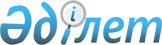 Қазақстан Республикасы Төтенше жағдайлар министрлігінің қалалық, аудандық (қалалардағы аудандық) төтенше жағдайлар басқармалары мен бөлімдері туралы ережелерді бекіту туралыҚазақстан Республикасы Төтенше жағдайлар министрінің 2020 жылғы 3 желтоқсандағы № 60 бұйрығы.
      "Қазақстан Республикасы Төтенше жағдайлар министрлiгiнiң мәселелерi" Қазақстан Республикасы Үкіметінің 2020 жылғы 23 қазандағы № 701 Қаулысына, "Қазақстан Республикасы Төтенше жағдайлар министрлігінің ведомстволары мен аумақтық бөлімшелері туралы ережелерді бекіту туралы" Қазақстан Республикасы Төтенше жағдайлар министрінің 2020 жылғы 30 қазандағы № 16 бұйрығына сәйкес, БҰЙЫРАМЫН:
      1. Қоса ұсынылған:
      1) осы бұйрыққа 1-қосымшаға сәйкес Қазақстан Республикасы Төтенше жағдайлар министрлігі Астана қаласының төтенше жағдайлар департаменті "Алматы" ауданының төтенше жағдайлар басқармасы туралы ереже;
      2) осы бұйрыққа 2-қосымшаға сәйкес Қазақстан Республикасы Төтенше жағдайлар министрлігі Астана қаласының төтенше жағдайлар департаменті "Байқоңыр" ауданының төтенше жағдайлар басқармасы туралы ереже;
      2-1) осы бұйрыққа 2-1-қосымшаға сәйкес Қазақстан Республикасы Төтенше жағдайлар министрлігі Астана қаласының төтенше жағдайлар департаменті "Нұра" ауданының төтенше жағдайлар басқармасы туралы ереже;
      3) осы бұйрыққа 3-қосымшаға сәйкес Қазақстан Республикасы Төтенше жағдайлар министрлігі Астана қаласының төтенше жағдайлар департаменті "Есіл" ауданының төтенше жағдайлар басқармасы туралы ереже;
      4) осы бұйрыққа 4-қосымшаға сәйкес Қазақстан Республикасы Төтенше жағдайлар министрлігі Астана қаласының төтенше жағдайлар департаменті "Сарыарқа" ауданының төтенше жағдайлар басқармасы туралы ереже;
      4-1) осы бұйрыққа 4-1-қосымшаға сәйкес Қазақстан Республикасы Төтенше жағдайлар министрлігі Абай облысының төтенше жағдайлар департаменті Семей қаласының төтенше жағдайлар басқармасы туралы ереже;
      5) осы бұйрыққа 5-қосымшаға сәйкес Қазақстан Республикасы Төтенше жағдайлар министрлігі Ақмола облысының төтенше жағдайлар департаменті Степногор қаласының төтенше жағдайлар басқармасы туралы ереже;
      6) осы бұйрыққа 6-қосымшаға сәйкес Қазақстан Республикасы Төтенше жағдайлар министрлігі Ақмола облысының төтенше жағдайлар департаменті Көкшетау қаласының төтенше жағдайлар басқармасы туралы ереже;
      7) осы бұйрыққа 7-қосымшаға сәйкес Қазақстан Республикасы Төтенше жағдайлар министрлігі Ақтөбе облысының төтенше жағдайлар департаменті Ақтөбе қаласының төтенше жағдайлар басқармасы туралы ереже;
      8) алып тасталды – ҚР Төтенше жағдайлар министрінің м.а. 14.07.2022 № 264 бұйрығымен;


      8-1) осы бұйрыққа 8-1-қосымшаға сәйкес Қазақстан Республикасы Төтенше жағдайлар министрлігі Алматы облысының төтенше жағдайлар департаменті Қонаев қаласының төтенше жағдайлар басқармасы туралы ереже;
      9) осы бұйрыққа 9-қосымшаға сәйкес Қазақстан Республикасы Төтенше жағдайлар министрлігі Алматы қаласының төтенше жағдайлар департаменті Алатау ауданының төтенше жағдайлар бөлімі туралы ереже;
      10) осы бұйрыққа 10-қосымшаға сәйкес Қазақстан Республикасы Төтенше жағдайлар министрлігі Алматы қаласының төтенше жағдайлар департаменті Алмалы ауданының төтенше жағдайлар бөлімі туралы ереже;
      11) осы бұйрыққа 11-қосымшаға сәйкес Қазақстан Республикасы Төтенше жағдайлар министрлігі Алматы қаласының төтенше жағдайлар департаменті Әуезов ауданының төтенше жағдайлар бөлімі туралы ереже;
      12) осы бұйрыққа 12-қосымшаға сәйкес Қазақстан Республикасы Төтенше жағдайлар министрлігі Алматы қаласының төтенше жағдайлар департаменті Бостандық ауданының төтенше жағдайлар бөлімі туралы ереже;
      13) осы бұйрыққа 13-қосымшаға сәйкес Қазақстан Республикасы Төтенше жағдайлар министрлігі Алматы қаласының төтенше жағдайлар департаменті Жетісу ауданының төтенше жағдайлар бөлімі туралы ереже;
      14) осы бұйрыққа 14-қосымшаға сәйкес "Қазақстан Республикасы Төтенше жағдайлар министрлігі Алматы қаласының төтенше жағдайлар департаменті Медеу ауданының төтенше жағдайлар бөлімі" мемлекеттік мекемесі туралы ереже;
      15) осы бұйрыққа 15-қосымшаға сәйкес Қазақстан Республикасы Төтенше жағдайлар министрлігі Алматы қаласының төтенше жағдайлар департаменті Түрксіб ауданының төтенше жағдайлар бөлімі туралы ереже;
      16) осы бұйрыққа 16-қосымшаға сәйкес Қазақстан Республикасы Төтенше жағдайлар министрлігі Алматы қаласының төтенше жағдайлар департаменті Наурызбай ауданының төтенше жағдайлар бөлімі туралы ереже;
      17) осы бұйрыққа 17-қосымшаға сәйкес Қазақстан Республикасы Төтенше жағдайлар министрлігі Атырау облысының төтенше жағдайлар департаменті Атырау қаласының төтенше жағдайлар басқармасы туралы ереже;
      18) осы бұйрыққа 18-қосымшаға сәйкес Қазақстан Республикасы Төтенше жағдайлар министрлігі Батыс Қазақстан облысының төтенше жағдайлар департаменті Орал қаласының төтенше жағдайлар басқармасы туралы ереже;
      19) осы бұйрыққа 19-қосымшаға сәйкес Қазақстан Республикасы Төтенше жағдайлар министрлігі Жамбыл облысының төтенше жағдайлар департаменті Тараз қаласының төтенше жағдайлар басқармасы туралы ереже;
      19-1) осы бұйрыққа 19-1-қосымшаға сәйкес Қазақстан Республикасы Төтенше жағдайлар министрлігі Жетісу облысының төтенше жағдайлар департаменті Талдықорған қаласының төтенше жағдайлар басқармасы туралы ереже;
      20) осы бұйрыққа 20-қосымшаға сәйкес Қазақстан Республикасы Төтенше жағдайлар министрлігі Қарағанды облысының төтенше жағдайлар департаменті Балқаш қаласының төтенше жағдайлар басқармасы туралы ереже;
      21) алып тасталды – ҚР Төтенше жағдайлар министрінің м.а. 14.07.2022 № 264 бұйрығымен;


      22) осы бұйрыққа 22-қосымшаға сәйкес Қазақстан Республикасы Төтенше жағдайлар министрлігі Қарағанды облысының төтенше жағдайлар департаменті Қарағанды қаласының төтенше жағдайлар басқармасы туралы ереже;
      23) осы бұйрыққа 23-қосымшаға сәйкес Қазақстан Республикасы Төтенше жағдайлар министрлігі Қарағанды облысының төтенше жағдайлар департаменті Теміртау қаласының төтенше жағдайлар басқармасы туралы ереже;
      24) осы бұйрыққа 24-қосымшаға сәйкес Қазақстан Республикасы Төтенше жағдайлар министрлігі Қостанай облысының төтенше жағдайлар департаменті Қостанай қаласының төтенше жағдайлар басқармасы туралы ереже;
      25) осы бұйрыққа 25-қосымшаға сәйкес Қазақстан Республикасы Төтенше жағдайлар министрлігі Қостанай облысының төтенше жағдайлар департаменті Рудный қаласының төтенше жағдайлар басқармасы туралы ереже;
      26) осы бұйрыққа 26-қосымшаға сәйкес Қазақстан Республикасы Төтенше жағдайлар министрлігі Қызылорда облысының төтенше жағдайлар департаменті Қызылорда қаласының төтенше жағдайлар басқармасы туралы ереже;
      27) осы бұйрыққа 27-қосымшаға сәйкес Қазақстан Республикасы Төтенше жағдайлар министрлігі Маңғыстау облысының төтенше жағдайлар департаменті Ақтау қаласының төтенше жағдайлар басқармасы туралы ереже;
      28) осы бұйрыққа 28-қосымшаға сәйкес Қазақстан Республикасы Төтенше жағдайлар министрлігі Павлодар облысының төтенше жағдайлар департаменті Екібастұз қаласының төтенше жағдайлар басқармасы туралы ереже;
      29) осы бұйрыққа 29-қосымшаға сәйкес Қазақстан Республикасы Төтенше жағдайлар министрлігі Павлодар облысының төтенше жағдайлар департаменті Павлодар қаласының төтенше жағдайлар басқармасы туралы ереже;
      30) осы бұйрыққа 30-қосымшаға сәйкес Қазақстан Республикасы Төтенше жағдайлар министрлігі Солтүстік Қазақстан облысының төтенше жағдайлар департаменті Петропавл қаласының төтенше жағдайлар басқармасы туралы ереже;
      30-1) осы бұйрыққа 30-1-қосымшаға сәйкес Қазақстан Республикасы Төтенше жағдайлар министрлігі Ұлытау облысының төтенше жағдайлар департаменті Жезқазған қаласының төтенше жағдайлар басқармасы туралы ереже;
      31) осы бұйрыққа 31-қосымшаға сәйкес Қазақстан Республикасы Төтенше жағдайлар министрлігі Түркістан облысының төтенше жағдайлар департаменті Сайрам ауданының төтенше жағдайлар басқармасы туралы ереже;
      32) осы бұйрыққа 32-қосымшаға сәйкес Қазақстан Республикасы Төтенше жағдайлар министрлігі Түркістан облысының төтенше жағдайлар департаменті Түркістан қаласының төтенше жағдайлар басқармасы туралы ереже;
      33) осы бұйрыққа 33-қосымшаға сәйкес Қазақстан Республикасы Төтенше жағдайлар министрлігі Шығыс Қазақстан облысының төтенше жағдайлар департаменті Алтай ауданының төтенше жағдайлар басқармасы туралы ереже;
      34) осы бұйрыққа 34-қосымшаға сәйкес Қазақстан Республикасы Төтенше жағдайлар министрлігі Шығыс Қазақстан облысының төтенше жағдайлар департаменті Өскемен қаласының төтенше жағдайлар басқармасы туралы ереже;
      35) осы бұйрыққа 35-қосымшаға сәйкес Қазақстан Республикасы Төтенше жағдайлар министрлігі Шығыс Қазақстан облысының төтенше жағдайлар департаменті Риддер қаласының төтенше жағдайлар басқармасы туралы ереже;
      36) алып тасталды – ҚР Төтенше жағдайлар министрінің м.а. 14.07.2022 № 264 бұйрығымен;


      37) осы бұйрыққа 37-қосымшаға сәйкес Қазақстан Республикасы Төтенше жағдайлар министрлігі Шымкент қаласының төтенше жағдайлар департаменті Абай ауданының төтенше жағдайлар бөлімі туралы ереже;
      38) осы бұйрыққа 38-қосымшаға сәйкес Қазақстан Республикасы Төтенше жағдайлар министрлігі Шымкент қаласының төтенше жағдайлар департаменті Әл-Фараби ауданының төтенше жағдайлар бөлімі туралы ереже;
      39) осы бұйрыққа 39-қосымшаға сәйкес Қазақстан Республикасы Төтенше жағдайлар министрлігі Шымкент қаласының төтенше жағдайлар департаменті Еңбекші ауданының төтенше жағдайлар бөлімі туралы ереже;
      39-1) осы бұйрыққа 39-1-қосымшаға сәйкес Қазақстан Республикасы Төтенше жағдайлар министрлігі Шымкент қаласының төтенше жағдайлар департаменті "Тұран" ауданының төтенше жағдайлар басқармасы туралы ереже;
      40) осы бұйрыққа 40-қосымшаға сәйкес Қазақстан Республикасы Төтенше жағдайлар министрлігі Шымкент қаласының төтенше жағдайлар департаменті "Қаратау" ауданының төтенше жағдайлар бөлімі туралы ереже;
      40-1) осы бұйрыққа 40-1-қосымшаға сәйкес Қазақстан Республикасы Төтенше жағдайлар министрлігі Абай облысының төтенше жағдайлар департаменті Абай ауданының төтенше жағдайлар бөлімі туралы ереже 
      40-2) осы бұйрыққа 40-2-қосымшаға сәйкес Қазақстан Республикасы Төтенше жағдайлар министрлігі Абай облысының төтенше жағдайлар департаменті Аягөз ауданының төтенше жағдайлар бөлімі туралы ереже;
      40-3) осы бұйрыққа 40-3-қосымшаға сәйкес Қазақстан Республикасы Төтенше жағдайлар министрлігі Абай облысының төтенше жағдайлар департаменті Бесқарағай ауданының төтенше жағдайлар бөлімі туралы ереже;
      40-4) осы бұйрыққа 40-4-қосымшаға сәйкес Қазақстан Республикасы Төтенше жағдайлар министрлігі Абай облысының төтенше жағдайлар департаменті Бородулиха ауданының төтенше жағдайлар бөлімі туралы ереже;
      40-5) осы бұйрыққа 40-5-қосымшаға сәйкес Қазақстан Республикасы Төтенше жағдайлар министрлігі Абай облысының төтенше жағдайлар департаменті Жарма ауданының төтенше жағдайлар бөлімі туралы ереже;
      40-6) осы бұйрыққа 40-6-қосымшаға сәйкес Қазақстан Республикасы Төтенше жағдайлар министрлігі Абай облысының төтенше жағдайлар департаменті Курчатов қаласының төтенше жағдайлар бөлімі туралы ереже;
      40-7) осы бұйрыққа 40-7-қосымшаға сәйкес Қазақстан Республикасы Төтенше жағдайлар министрлігі Абай облысының төтенше жағдайлар департаменті Үржар ауданының төтенше жағдайлар бөлімі туралы ереже;
      40-8) осы бұйрыққа 40-8-қосымшаға сәйкес Қазақстан Республикасы Төтенше жағдайлар министрлігі Абай облысының төтенше жағдайлар департаменті Көкпекті ауданының төтенше жағдайлар бөлімі туралы ереже;
      40-9) осы бұйрыққа 40-9-қосымшаға сәйкес Қазақстан Республикасы Төтенше жағдайлар министрлігі Абай облысының төтенше жағдайлар департаменті Ақсуат ауданының төтенше жағдайлар бөлімі туралы ереже;
      40-10) осы бұйрыққа 40-10-қосымшаға сәйкес Қазақстан Республикасы Төтенше жағдайлар министрлігі Абай облысының төтенше жағдайлар департаменті Мақаншы ауданының төтенше жағдайлар бөлімі туралы ереже;
      40-11) осы бұйрыққа 40-11-қосымшаға сәйкес Қазақстан Республикасы Төтенше жағдайлар министрлігі Абай облысының төтенше жағдайлар департаменті Жаңасемей ауданының төтенше жағдайлар бөлімі туралы ереже;
      41) осы бұйрыққа 41-қосымшаға сәйкес Қазақстан Республикасы Төтенше жағдайлар министрлігі Ақмола облысының төтенше жағдайлар департаменті Ақкөл ауданының төтенше жағдайлар бөлімі туралы ереже;
      42) осы бұйрыққа 42-қосымшаға сәйкес Қазақстан Республикасы Төтенше жағдайлар министрлігі Ақмола облысының төтенше жағдайлар департаменті Аршалы ауданының төтенше жағдайлар бөлімі туралы ереже;
      43) осы бұйрыққа 43-қосымшаға сәйкес Қазақстан Республикасы Төтенше жағдайлар министрлігі Ақмола облысының төтенше жағдайлар департаменті Астрахан ауданының төтенше жағдайлар бөлімі туралы ереже;
      44) осы бұйрыққа 44-қосымшаға сәйкес Қазақстан Республикасы Төтенше жағдайлар министрлігі Ақмола облысының төтенше жағдайлар департаменті Атбасар ауданының төтенше жағдайлар бөлімі туралы ереже;
      45) осы бұйрыққа 45-қосымшаға сәйкес Қазақстан Республикасы Төтенше жағдайлар министрлігі Ақмола облысының төтенше жағдайлар департаменті Бұланды ауданының төтенше жағдайлар бөлімі туралы ереже;
      46) осы бұйрыққа 46-қосымшаға сәйкес Қазақстан Республикасы Төтенше жағдайлар министрлігі Ақмола облысының төтенше жағдайлар департаменті Егіндікөл ауданының төтенше жағдайлар бөлімі туралы ереже;
      47) осы бұйрыққа 47-қосымшаға сәйкес Қазақстан Республикасы Төтенше жағдайлар министрлігі Ақмола облысының төтенше жағдайлар департаменті Біржан сал ауданының Төтенше жағдайлар бөлімі туралы ереже;
      48) осы бұйрыққа 48-қосымшаға сәйкес Қазақстан Республикасы Төтенше жағдайлар министрлігі Ақмола облысының төтенше жағдайлар департаменті Ерейментау ауданының төтенше жағдайлар бөлімі туралы ереже;
      49) осы бұйрыққа 49-қосымшаға сәйкес Қазақстан Республикасы Төтенше жағдайлар министрлігі Ақмола облысының төтенше жағдайлар департаменті Есіл ауданының төтенше жағдайлар бөлімі туралы ереже;
      50) осы бұйрыққа 50-қосымшаға сәйкес Қазақстан Республикасы Төтенше жағдайлар министрлігі Ақмола облысының төтенше жағдайлар департаменті Жақсы ауданының төтенше жағдайлар бөлімі туралы ереже;
      51) осы бұйрыққа 51-қосымшаға сәйкес Қазақстан Республикасы Төтенше жағдайлар министрлігі Ақмола облысының төтенше жағдайлар департаменті Жарқайың ауданының төтенше жағдайлар бөлімі туралы ереже;
      52) осы бұйрыққа 52-қосымшаға сәйкес Қазақстан Республикасы Төтенше жағдайлар министрлігі Ақмола облысының төтенше жағдайлар департаменті Зеренді ауданының төтенше жағдайлар бөлімі туралы ереже;
      53) осы бұйрыққа 53-қосымшаға сәйкес Қазақстан Республикасы Төтенше жағдайлар министрлігі Ақмола облысының төтенше жағдайлар департаменті Қорғалжын ауданының төтенше жағдайлар бөлімі туралы ереже;
      54) осы бұйрыққа 54-қосымшаға сәйкес Қазақстан Республикасы Төтенше жағдайлар министрлігі Ақмола облысының төтенше жағдайлар департаменті Сандықтау ауданының төтенше жағдайлар бөлімі туралы ереже;
      55) осы бұйрыққа 55-қосымшаға сәйкес Қазақстан Республикасы Төтенше жағдайлар министрлігі Ақмола облысының төтенше жағдайлар департаменті Целиноград ауданының төтенше жағдайлар бөлімі туралы ереже;
      56) осы бұйрыққа 56-қосымшаға сәйкес Қазақстан Республикасы Төтенше жағдайлар министрлігі Ақмола облысының төтенше жағдайлар департаменті Шортанды ауданының төтенше жағдайлар бөлімі туралы ереже;
      57) осы бұйрыққа 57-қосымшаға сәйкес Қазақстан Республикасы Төтенше жағдайлар министрлігі Ақмола облысының төтенше жағдайлар департаменті Бурабай ауданының төтенше жағдайлар бөлімі туралы ереже;
      57-1) осы бұйрыққа 57-1-қосымшаға сәйкес Қазақстан Республикасы Төтенше жағдайлар министрлігі Алматы облысының төтенше жағдайлар департаменті Алатау қаласының төтенше жағдайлар бөлімі туралы ереже;
      58) алып тасталды – ҚР Төтенше жағдайлар министрінің м.а. 14.07.2022 № 264 бұйрығымен;

      59) алып тасталды – ҚР Төтенше жағдайлар министрінің м.а. 14.07.2022 № 264 бұйрығымен;


      60) осы бұйрыққа 60-қосымшаға сәйкес Қазақстан Республикасы Төтенше жағдайлар министрлігі Алматы облысының төтенше жағдайлар департаменті Балқаш ауданының төтенше жағдайлар бөлімі туралы ереже;
      61) осы бұйрыққа 61-қосымшаға сәйкес Қазақстан Республикасы Төтенше жағдайлар министрлігі Алматы облысының төтенше жағдайлар департаменті Еңбекшіқазақ ауданының төтенше жағдайлар бөлімі туралы ереже;
      62) алып тасталды – ҚР Төтенше жағдайлар министрінің м.а. 14.07.2022 № 264 бұйрығымен;


      63) осы бұйрыққа 63-қосымшаға сәйкес Қазақстан Республикасы Төтенше жағдайлар министрлігі Алматы облысының төтенше жағдайлар департаменті Жамбыл ауданының төтенше жағдайлар бөлімі туралы ереже;
      64) осы бұйрыққа 64-қосымшаға сәйкес Қазақстан Республикасы Төтенше жағдайлар министрлігі Алматы облысының төтенше жағдайлар департаменті Іле ауданының төтенше жағдайлар бөлімі туралы ереже;
      65) алып тасталды – ҚР Төтенше жағдайлар министрінің м.а. 14.07.2022 № 264 бұйрығымен;


      66) осы бұйрыққа 66-қосымшаға сәйкес Қазақстан Республикасы Төтенше жағдайлар министрлігі Алматы облысының төтенше жағдайлар департаменті Қарасай ауданының төтенше жағдайлар бөлімі туралы ереже;
      67) алып тасталды – ҚР Төтенше жағдайлар министрінің м.а. 14.07.2022 № 264 бұйрығымен;


      68) осы бұйрыққа 68-қосымшаға сәйкес Қазақстан Республикасы Төтенше жағдайлар министрлігінің Алматы облысының төтенше жағдайлар департаменті Кеген ауданының төтенше жағдайлар бөлімі туралы ереже;
      69) алып тасталды – ҚР Төтенше жағдайлар министрінің м.а. 14.07.2022 № 264 бұйрығымен;

      70) алып тасталды – ҚР Төтенше жағдайлар министрінің м.а. 14.07.2022 № 264 бұйрығымен;

      71) алып тасталды – ҚР Төтенше жағдайлар министрінің м.а. 14.07.2022 № 264 бұйрығымен;


      72) осы бұйрыққа 72-қосымшаға сәйкес Қазақстан Республикасы Төтенше жағдайлар министрлігі Алматы облысының төтенше жағдайлар департаменті Райымбек ауданының төтенше жағдайлар бөлімі туралы ереже;
      73) алып тасталды – ҚР Төтенше жағдайлар министрінің м.а. 14.07.2022 № 264 бұйрығымен;


      74) осы бұйрыққа 74-қосымшаға сәйкес Қазақстан Республикасы Төтенше жағдайлар министрлігі Алматы облысының төтенше жағдайлар департаменті Талғар ауданының төтенше жағдайлар бөлімі туралы ереже;
      75) алып тасталды – ҚР Төтенше жағдайлар министрінің м.а. 14.07.2022 № 264 бұйрығымен;


      76) осы бұйрыққа 76-қосымшаға сәйкес Қазақстан Республикасы Төтенше жағдайлар министрлігі Алматы облысының төтенше жағдайлар департаменті Ұйғыр ауданының төтенше жағдайлар бөлімі туралы ереже;
      77) осы бұйрыққа 77-қосымшаға сәйкес Қазақстан Республикасы Төтенше жағдайлар министрлігі Ақтөбе облысының төтенше жағдайлар департаменті Әйтеке би ауданының төтенше жағдайлар бөлімі туралы ереже;
      78) осы бұйрыққа 78-қосымшаға сәйкес Қазақстан Республикасы Төтенше жағдайлар министрлігі Ақтөбе облысының төтенше жағдайлар департаменті Алға ауданының төтенше жағдайлар бөлімі туралы ереже;
      79) осы бұйрыққа 79-қосымшаға сәйкес Қазақстан Республикасы Төтенше жағдайлар министрлігі Ақтөбе облысының төтенше жағдайлар департаменті Байғанин ауданының төтенше жағдайлар бөлімі туралы ереже;
      80) осы бұйрыққа 80-қосымшаға сәйкес Қазақстан Республикасы Төтенше жағдайлар министрлігі Ақтөбе облысының төтенше жағдайлар департаменті Ырғыз ауданының төтенше жағдайлар бөлімі туралы ереже;
      81) осы бұйрыққа 81-қосымшаға сәйкес Қазақстан Республикасы Төтенше жағдайлар министрлігі Ақтөбе облысының төтенше жағдайлар департаменті Қарғалы ауданының төтенше жағдайлар бөлімі туралы ереже;
      82) осы бұйрыққа 82-қосымшаға сәйкес Қазақстан Республикасы Төтенше жағдайлар министрлігі Ақтөбе облысының төтенше жағдайлар департаменті Мәртөк ауданының төтенше жағдайлар бөлімі туралы ереже;
      83) осы бұйрыққа 83-қосымшаға сәйкес Қазақстан Республикасы Төтенше жағдайлар министрлігі Ақтөбе облысының төтенше жағдайлар департаменті Мұғалжар ауданының төтенше жағдайлар бөлімі туралы ереже;
      84) осы бұйрыққа 84-қосымшаға сәйкес Қазақстан Республикасы Төтенше жағдайлар министрлігі Ақтөбе облысының төтенше жағдайлар департаменті Темір ауданының төтенше жағдайлар бөлімі туралы ереже;
      85) осы бұйрыққа 85-қосымшаға сәйкес Қазақстан Республикасы Төтенше жағдайлар министрлігі Ақтөбе облысының төтенше жағдайлар департаменті Ойыл ауданының төтенше жағдайлар бөлімі туралы ереже;
      86) осы бұйрыққа 86-қосымшаға сәйкес Қазақстан Республикасы Төтенше жағдайлар министрлігі Ақтөбе облысының төтенше жағдайлар департаменті Қобда ауданының төтенше жағдайлар бөлімі туралы ереже;
      87) осы бұйрыққа 87-қосымшаға сәйкес Қазақстан Республикасы Төтенше жағдайлар министрлігі Ақтөбе облысының төтенше жағдайлар департаменті Хромтау ауданының төтенше жағдайлар бөлімі туралы ереже;
      88) осы бұйрыққа 88-қосымшаға сәйкес Қазақстан Республикасы Төтенше жағдайлар министрлігі Ақтөбе облысының төтенше жағдайлар департаменті Шалқар ауданының төтенше жағдайлар бөлімі туралы ереже;
      89) осы бұйрыққа 89-қосымшаға сәйкес Қазақстан Республикасы Төтенше жағдайлар министрлігі Атырау облысының төтенше жағдайлар департаменті Жылыой ауданының төтенше жағдайлар бөлімі туралы ереже;
      90) осы бұйрыққа 90-қосымшаға сәйкес Қазақстан Республикасы Төтенше жағдайлар министрлігі Атырау облысының төтенше жағдайлар департаменті Индер ауданының төтенше жағдайлар бөлімі туралы ереже;
      91) осы бұйрыққа 91-қосымшаға сәйкес Қазақстан Республикасы Төтенше жағдайлар министрлігі Атырау облысының төтенше жағдайлар департаменті Исатай ауданының төтенше жағдайлар бөлімі туралы ереже;
      92) осы бұйрыққа 92-қосымшаға сәйкес Қазақстан Республикасы Төтенше жағдайлар министрлігі Атырау облысының төтенше жағдайлар департаменті Қызылқоға ауданының төтенше жағдайлар бөлімі туралы ереже;
      93) осы бұйрыққа 93-қосымшаға сәйкес Қазақстан Республикасы Төтенше жағдайлар министрлігі Атырау облысының төтенше жағдайлар департаменті Құрманғазы ауданының төтенше жағдайлар бөлімі туралы ереже;
      94) осы бұйрыққа 94-қосымшаға сәйкес Қазақстан Республикасы Төтенше жағдайлар министрлігі Атырау облысының төтенше жағдайлар департаменті Мақат ауданының төтенше жағдайлар бөлімі туралы ереже;
      95) осы бұйрыққа 95-қосымшаға сәйкес Қазақстан Республикасы Төтенше жағдайлар министрлігі Атырау облысының төтенше жағдайлар департаменті Махамбет ауданының төтенше жағдайлар бөлімі туралы ереже;
      96) алып тасталды – ҚР Төтенше жағдайлар министрінің м.а. 14.07.2022 № 264 бұйрығымен;

      97) алып тасталды – ҚР Төтенше жағдайлар министрінің м.а. 14.07.2022 № 264 бұйрығымен;

      98) алып тасталды – ҚР Төтенше жағдайлар министрінің м.а. 14.07.2022 № 264 бұйрығымен;

      99) алып тасталды – ҚР Төтенше жағдайлар министрінің м.а. 14.07.2022 № 264 бұйрығымен;


      100) осы бұйрыққа 100-қосымшаға сәйкес Қазақстан Республикасы Төтенше жағдайлар министрлігі Шығыс Қазақстан облысының төтенше жағдайлар департаменті Глубокое ауданының төтенше жағдайлар бөлімі туралы ереже;
      101) алып тасталды – ҚР Төтенше жағдайлар министрінің м.а. 14.07.2022 № 264 бұйрығымен;


      102) осы бұйрыққа 102-қосымшаға сәйкес Қазақстан Республикасы Төтенше жағдайлар министрлігі Шығыс Қазақстан облысының төтенше жағдайлар департаменті Зайсан ауданының төтенше жағдайлар бөлімі туралы ереже;
      103) осы бұйрыққа 103-қосымшаға сәйкес Қазақстан Республикасы Төтенше жағдайлар министрлігі Шығыс Қазақстан облысының төтенше жағдайлар департаменті Катонқарағай ауданының төтенше жағдайлар бөлімі туралы ереже;
      104) алып тасталды – ҚР Төтенше жағдайлар министрінің м.а. 14.07.2022 № 264 бұйрығымен;

      105) алып тасталды – ҚР Төтенше жағдайлар министрінің м.а. 14.07.2022 № 264 бұйрығымен;


      106) осы бұйрыққа 106-қосымшаға сәйкес Қазақстан Республикасы Төтенше жағдайлар министрлігі Шығыс Қазақстан облысы Төтенше жағдайлар департаменті Күршім ауданының төтенше жағдайлар бөлімі туралы ереже;
      107) осы бұйрыққа 107-қосымшаға сәйкес Қазақстан Республикасы Төтенше жағдайлар министрлігі Шығыс Қазақстан облысының төтенше жағдайлар департаменті Тарбағатай ауданының төтенше жағдайлар бөлімі туралы ереже;
      108) осы бұйрыққа 108-қосымшаға сәйкес Қазақстан Республикасы Төтенше жағдайлар министрлігі Шығыс Қазақстан облысының төтенше жағдайлар департаменті Ұлан ауданының төтенше жағдайлар бөлімі туралы ереже;
      109) алып тасталды – ҚР Төтенше жағдайлар министрінің м.а. 14.07.2022 № 264 бұйрығымен;


      110) осы бұйрыққа 110-қосымшаға сәйкес Қазақстан Республикасы Төтенше жағдайлар министрлігі Шығыс Қазақстан облысының төтенше жағдайлар департаменті Шемонаиха ауданының төтенше жағдайлар бөлімі туралы ереже;
      110-1) осы бұйрыққа 110-1-қосымшаға сәйкес Қазақстан Республикасы Төтенше жағдайлар министрлігі Шығыс Қазақстан облысының төтенше жағдайлар департаменті Самар ауданының төтенше жағдайлар бөлімі туралы ереже;
      110-2) осы бұйрыққа 110-2-қосымшаға сәйкес Қазақстан Республикасы Төтенше жағдайлар министрлігі Шығыс Қазақстан облысының төтенше жағдайлар департаменті Үлкен Нарын ауданының төтенше жағдайлар бөлімі туралы ереже;
      110-3) осы бұйрыққа 110-3-қосымшаға сәйкес Қазақстан Республикасы Төтенше жағдайлар министрлігі Шығыс Қазақстан облысының төтенше жағдайлар департаменті Марқакөл ауданының төтенше жағдайлар бөлімітуралы ереже;
      111) осы бұйрыққа 111-қосымшаға сәйкес Қазақстан Республикасы Төтенше жағдайлар министрлігі Жамбыл облысының төтенше жағдайлар департаменті Байзақ ауданының төтенше жағдайлар бөлімі туралы ереже;
      112) осы бұйрыққа 112-қосымшаға сәйкес Қазақстан Республикасы Төтенше жағдайлар министрлігі Жамбыл облысының төтенше жағдайлар департаменті Жамбыл ауданының төтенше жағдайлар бөлімі туралы ереже;
      113) осы бұйрыққа 113-қосымшаға сәйкес Қазақстан Республикасы Төтенше жағдайлар министрлігі Жамбыл облысының төтенше жағдайлар департаменті Жуалы ауданының төтенше жағдайлар бөлімі туралы ереже;
      114) осы бұйрыққа 114-қосымшаға сәйкес Қазақстан Республикасы Төтенше жағдайлар министрлігі Жамбыл облысының төтенше жағдайлар департаменті Қордай ауданының төтенше жағдайлар бөлімі туралы ереже;
      115) осы бұйрыққа 115-қосымшаға сәйкес Қазақстан Республикасы Төтенше жағдайлар министрлігі Жамбыл облысының төтенше жағдайлар департаменті Меркі ауданының төтенше жағдайлар бөлімі туралы ереже;
      116) осы бұйрыққа 116-қосымшаға сәйкес Қазақстан Республикасы Төтенше жағдайлар министрлігі Жамбыл облысының төтенше жағдайлар департаменті Мойынқұм ауданының төтенше жағдайлар бөлімі туралы ереже;
      117) осы бұйрыққа 117-қосымшаға сәйкес Қазақстан Республикасы Төтенше жағдайлар министрлігі Жамбыл облысының төтенше жағдайлар департаменті Сарысу ауданының төтенше жағдайлар бөлімі туралы ереже;
      118) осы бұйрыққа 118-қосымшаға сәйкес Қазақстан Республикасы Төтенше жағдайлар министрлігі Жамбыл облысының төтенше жағдайлар департаменті Талас ауданының төтенше жағдайлар бөлімі туралы ереже;
      119) осы бұйрыққа 119-қосымшаға сәйкес Қазақстан Республикасы Төтенше жағдайлар министрлігі Жамбыл облысының төтенше жағдайлар департаменті Тұрар Рысқұлов ауданының төтенше жағдайлар бөлімі туралы ереже;
      120) осы бұйрыққа 120-қосымшаға сәйкес Қазақстан Республикасы Төтенше жағдайлар министрлігі Жамбыл облысының төтенше жағдайлар департаменті Шу ауданының төтенше жағдайлар бөлімі туралы ереже;
      120-1) осы бұйрыққа 120-1-қосымшаға сәйкес Қазақстан Республикасы Төтенше жағдайлар министрлігі Жетісу облысының төтенше жағдайлар департаменті Ақсу ауданының төтенше жағдайлар бөлімі туралы ереже;
      120-2) осы бұйрыққа 120-2-қосымшаға сәйкес Қазақстан Республикасы Төтенше жағдайлар министрлігі Жетісу облысының төтенше жағдайлар департаменті Алакөл ауданының төтенше жағдайлар бөлімі туралы ереже;
      120-3) осы бұйрыққа 120-3-қосымшаға сәйкес Қазақстан Республикасы Төтенше жағдайлар министрлігі Жетісу облысының төтенше жағдайлар департаменті Ескелді ауданының төтенше жағдайлар бөлімі туралы ереже;
      120-4) осы бұйрыққа 120-4-қосымшаға сәйкес Қазақстан Республикасы Төтенше жағдайлар министрлігі Жетісу облысының төтенше жағдайлар департаменті Қаратал ауданының төтенше жағдайлар бөлімі туралы ереже;
      120-5) осы бұйрыққа 120-5-қосымшаға сәйкес Қазақстан Республикасы Төтенше жағдайлар министрлігі Жетісу облысының төтенше жағдайлар департаменті Кербұлақ ауданының төтенше жағдайлар бөлімі туралы ереже;
      120-6) осы бұйрыққа 120-6-қосымшаға сәйкес Қазақстан Республикасы Төтенше жағдайлар министрлігі Жетісу облысының төтенше жағдайлар департаменті Көксу ауданының төтенше жағдайлар бөлімі туралы ереже;
      120-7) осы бұйрыққа 120-7-қосымшаға сәйкес Қазақстан Республикасы Төтенше жағдайлар министрлігі Жетісу облысының төтенше жағдайлар департаменті Панфилов ауданының төтенше жағдайлар бөлімі туралы ереже;
      120-8) осы бұйрыққа 120-8-қосымшаға сәйкес Қазақстан Республикасы Төтенше жағдайлар министрлігі Жетісу облысының төтенше жағдайлар департаменті Сарқан ауданының төтенше жағдайлар бөлімі туралы ереже;
      120-9) осы бұйрыққа 120-9-қосымшаға сәйкес Қазақстан Республикасы Төтенше жағдайлар министрлігі Жетісу облысының төтенше жағдайлар департаменті Текелі қаласының төтенше жағдайлар бөлімі туралы ереже;
      121) осы бұйрыққа 121-қосымшаға сәйкес Қазақстан Республикасы Төтенше жағдайлар министрлігі Батыс Қазақстан облысының төтенше жағдайлар департаменті Ақжайық ауданының төтенше жағдайлар бөлімі туралы ереже;
      122) осы бұйрыққа 122-қосымшаға сәйкес Қазақстан Республикасы Төтенше жағдайлар министрлігі Батыс Қазақстан облысының төтенше жағдайлар департаменті Бөкей ордасы ауданының төтенше жағдайлар бөлімі туралы ереже;
      123) осы бұйрыққа 123-қосымшаға сәйкес Қазақстан Республикасы Төтенше жағдайлар министрлігі Батыс Қазақстан облысының төтенше жағдайлар департаменті Бөрлі ауданының төтенше жағдайлар бөлімі туралы ереже;
      124) осы бұйрыққа 124-қосымшаға сәйкес Қазақстан Республикасы Төтенше жағдайлар министрлігі Батыс Қазақстан облысының төтенше жағдайлар департаменті Жаңақала ауданының төтенше жағдайлар бөлімі туралы ереже;
      125) осы бұйрыққа 125-қосымшаға сәйкес Қазақстан Республикасы Төтенше жағдайлар министрлігі Батыс Қазақстан облысының төтенше жағдайлар департаменті Жәнібек ауданының төтенше жағдайлар бөлімі туралы ереже;
      126) осы бұйрыққа 126-қосымшаға сәйкес Қазақстан Республикасы Төтенше жағдайлар министрлігі Батыс Қазақстан облысының төтенше жағдайлар департаменті Бәйтерек ауданының Төтенше жағдайлар бөлімі туралы ереже;
      127) осы бұйрыққа 127-қосымшаға сәйкес Қазақстан Республикасы Төтенше жағдайлар министрлігі Батыс Қазақстан облысының төтенше жағдайлар департаменті Казталов ауданының төтенше жағдайлар бөлімі туралы ереже;
      128) осы бұйрыққа 128-қосымшаға сәйкес Қазақстан Республикасы Төтенше жағдайлар министрлігі Батыс Қазақстан облысының төтенше жағдайлар департаменті Қаратөбе ауданының төтенше жағдайлар бөлімі туралы ереже;
      129) осы бұйрыққа 129-қосымшаға сәйкес Қазақстан Республикасы Төтенше жағдайлар министрлігі Батыс Қазақстан облысының төтенше жағдайлар департаменті Сырым ауданының төтенше жағдайлар бөлімі туралы ереже;
      130) осы бұйрыққа 130-қосымшаға сәйкес Қазақстан Республикасы Төтенше жағдайлар министрлігі Батыс Қазақстан облысының төтенше жағдайлар департаменті Тасқала ауданының төтенше жағдайлар бөлімі туралы ереже;
      131) осы бұйрыққа 131-қосымшаға сәйкес Қазақстан Республикасы Төтенше жағдайлар министрлігі Батыс Қазақстан облысының төтенше жағдайлар департаменті Теректі ауданының төтенше жағдайлар бөлімі туралы ереже;
      132) осы бұйрыққа 132-қосымшаға сәйкес Қазақстан Республикасы Төтенше жағдайлар министрлігі Батыс Қазақстан облысының төтенше жағдайлар департаменті Шыңғырлау ауданының төтенше жағдайлар бөлімі туралы ереже;
      133) осы бұйрыққа 133-қосымшаға сәйкес Қазақстан Республикасы Төтенше жағдайлар министрлігі Қарағанды облысының төтенше жағдайлар департаменті Абай ауданының төтенше жағдайлар бөлімі туралы ереже;
      134) осы бұйрыққа 134-қосымшаға сәйкес Қазақстан Республикасы Төтенше жағдайлар министрлігі Қарағанды облысының төтенше жағдайлар департаменті Ақтоғай ауданының төтенше жағдайлар бөлімі туралы ереже;
      135) осы бұйрыққа 135-қосымшаға сәйкес Қазақстан Республикасы Төтенше жағдайлар министрлігі Қарағанды облысының төтенше жағдайлар департаменті Бұқар жырау ауданының төтенше жағдайлар бөлімі туралы ереже;
      136) алып тасталды – ҚР Төтенше жағдайлар министрінің м.а. 14.07.2022 № 264 бұйрығымен;

      137) алып тасталды – ҚР Төтенше жағдайлар министрінің м.а. 14.07.2022 № 264 бұйрығымен;


      138) осы бұйрыққа 138-қосымшаға сәйкес Қазақстан Республикасы Төтенше жағдайлар министрлігі Қарағанды облысының төтенше жағдайлар департаменті Қарқаралы ауданының төтенше жағдайлар бөлімі туралы ереже;
      139) осы бұйрыққа 139-қосымшаға сәйкес Қазақстан Республикасы Төтенше жағдайлар министрлігі Қарағанды облысының төтенше жағдайлар департаменті Нұра ауданының төтенше жағдайлар бөлімі туралы ереже;
      140) осы бұйрыққа 140-қосымшаға сәйкес Қазақстан Республикасы Төтенше жағдайлар министрлігі Қарағанды облысының төтенше жағдайлар департаменті Осакаров ауданының төтенше жағдайлар бөлімі туралы ереже;
      141) осы бұйрыққа 141-қосымшаға сәйкес Қазақстан Республикасы Төтенше жағдайлар министрлігі Қарағанды облысының төтенше жағдайлар департаменті Приозерск қаласының төтенше жағдайлар бөлімі туралы ереже;
      142) осы бұйрыққа 142-қосымшаға сәйкес Қазақстан Республикасы Төтенше жағдайлар министрлігі Қарағанды облысының төтенше жағдайлар департаменті Саран қаласының төтенше жағдайлар бөлімі туралы ереже;
      143) алып тасталды – ҚР Төтенше жағдайлар министрінің м.а. 14.07.2022 № 264 бұйрығымен;

      144) алып тасталды – ҚР Төтенше жағдайлар министрінің м.а. 14.07.2022 № 264 бұйрығымен;


      145) осы бұйрыққа 145-қосымшаға сәйкес Қазақстан Республикасы Төтенше жағдайлар министрлігі Қарағанды облысының төтенше жағдайлар департаменті Шахтинск қаласының төтенше жағдайлар бөлімі туралы ереже;
      146) осы бұйрыққа 146-қосымшаға сәйкес Қазақстан Республикасы Төтенше жағдайлар министрлігі Қарағанды облысының төтенше жағдайлар департаменті Шет ауданының төтенше жағдайлар бөлімі туралы ереже;
      147) осы бұйрыққа 147-қосымшаға сәйкес Қазақстан Республикасы Төтенше жағдайлар министрлігі Қостанай облысының төтенше жағдайлар департаменті Алтынсарин ауданының төтенше жағдайлар бөлімі туралы ереже;
      148) осы бұйрыққа 148-қосымшаға  сәйкес Қазақстан Республикасы Төтенше жағдайлар министрлігі Қостанай облысының төтенше жағдайлар департаменті Амангелді ауданының төтенше жағдайлар бөлімі туралы ереже;
      149) осы бұйрыққа 149-қосымшаға сәйкес Қазақстан Республикасы Төтенше жағдайлар министрлігі Қостанай облысының төтенше жағдайлар департаменті Әулиекөл ауданының төтенше жағдайлар бөлімі туралы ереже;
      150) осы бұйрыққа 150-қосымшаға сәйкес Қазақстан Республикасы Төтенше жағдайлар министрлігі Қостанай облысының төтенше жағдайлар департаменті Денисов ауданының төтенше жағдайлар бөлімі туралы ереже;
      151) осы бұйрыққа 151-қосымшаға сәйкес Қазақстан Республикасы Төтенше жағдайлар министрлігі Қостанай облысының төтенше жағдайлар департаменті Жангелдин ауданының төтенше жағдайлар бөлімі туралы ереже;
      152) осы бұйрыққа 152-қосымшаға сәйкес Қазақстан Республикасы Төтенше жағдайлар министрлігі Қостанай облысының төтенше жағдайлар департаменті Жітіқара ауданының төтенше жағдайлар бөлімі туралы ереже;
      153) осы бұйрыққа 153-қосымшаға сәйкес Қазақстан Республикасы Төтенше жағдайлар министрлігі Қостанай облысының төтенше жағдайлар департаменті Қамысты ауданының төтенше жағдайлар бөлімі туралы ереже;
      154) осы бұйрыққа 154-қосымшаға сәйкес Қазақстан Республикасы Төтенше жағдайлар министрлігі Қостанай облысының төтенше жағдайлар департаменті Қарабалық ауданының төтенше жағдайлар бөлімі туралы ереже;
      155) осы бұйрыққа 155-қосымшаға сәйкес Қазақстан Республикасы Төтенше жағдайлар министрлігі Қостанай облысының төтенше жағдайлар департаменті Қарасу ауданының төтенше жағдайлар бөлімі туралы ереже;
      156) осы бұйрыққа 156-қосымшаға сәйкес Қазақстан Республикасы Төтенше жағдайлар министрлігі Қостанай облысының төтенше жағдайлар департаменті Қостанай ауданының төтенше жағдайлар бөлімі туралы ереже;
      157) осы бұйрыққа 157-қосымшаға сәйкес Қазақстан Республикасы Төтенше жағдайлар министрлігі Қостанай облысының төтенше жағдайлар департаменті Лисаков қаласының төтенше жағдайлар бөлімі туралы ереже;
      158) осы бұйрыққа 158-қосымшаға сәйкес Қазақстан Республикасы Төтенше жағдайлар министрлігі Қостанай облысының төтенше жағдайлар департаменті Меңдіқара ауданының төтенше жағдайлар бөлімі туралы ереже;
      159) осы бұйрыққа 159-қосымшаға сәйкес Қазақстан Республикасы Төтенше жағдайлар министрлігі Қостанай облысының төтенше жағдайлар департаменті Наурызым ауданының төтенше жағдайлар бөлімі туралы ереже;
      160) осы бұйрыққа 160-қосымшаға сәйкес Қазақстан Республикасы Төтенше жағдайлар министрлігі Қостанай облысының төтенше жағдайлар департаменті Арқалық қаласының төтенше жағдайлар бөлімі туралы ереже;
      161) осы бұйрыққа 161-қосымшаға сәйкес Қазақстан Республикасы Төтенше жағдайлар министрлігі Қостанай облысының төтенше жағдайлар департаменті Сарыкөл ауданының төтенше жағдайлар бөлімі туралы ереже;
      162) осы бұйрыққа 162-қосымшаға сәйкес Қазақстан Республикасы Төтенше жағдайлар министрлігі Қостанай облысының төтенше жағдайлар департаменті Бейімбет Майлин ауданының төтенше жағдайлар бөлімі туралы ереже;
      163) осы бұйрыққа 163-қосымшаға сәйкес Қазақстан Республикасы Төтенше жағдайлар министрлігі Қостанай облысының төтенше жағдайлар департаменті Ұзынкөл ауданының төтенше жағдайлар бөлімі туралы ереже;
      164) осы бұйрыққа 164-қосымшаға сәйкес Қазақстан Республикасы Төтенше жағдайлар министрлігі Қостанай облысының төтенше жағдайлар департаменті Федоров ауданының төтенше жағдайлар бөлімі туралы ереже;
      165) осы бұйрыққа 165-қосымшаға сәйкес Қазақстан Республикасы Төтенше жағдайлар министрлігі Қызылорда облысының төтенше жағдайлар департаменті Арал ауданының төтенше жағдайлар бөлімі туралы ереже;
      166) осы бұйрыққа 166-қосымшаға сәйкес Қазақстан Республикасы Төтенше жағдайлар министрлігі Қызылорда облысының төтенше жағдайлар департаменті Жалағаш ауданының төтенше жағдайлар бөлімі туралы ереже;
      167) осы бұйрыққа 167-қосымшаға сәйкес Қазақстан Республикасы Төтенше жағдайлар министрлігі Қызылорда облысының төтенше жағдайлар департаменті Жаңақорған ауданының төтенше жағдайлар бөлімі туралы ереже;
      168) осы бұйрыққа 168-қосымшаға сәйкес Қазақстан Республикасы Төтенше жағдайлар министрлігі Қызылорда облысының төтенше жағдайлар департаменті Қазалы ауданының төтенше жағдайлар бөлімі туралы ереже;
      169) осы бұйрыққа 169-қосымшаға сәйкес Қазақстан Республикасы Төтенше жағдайлар министрлігі Қызылорда облысының төтенше жағдайлар департаменті Қармақшы ауданының төтенше жағдайлар бөлімі туралы ереже;
      170) осы бұйрыққа 170-қосымшаға сәйкес Қазақстан Республикасы Төтенше жағдайлар министрлігі Қызылорда облысының төтенше жағдайлар департаменті Сырдария ауданының төтенше жағдайлар бөлімі туралы ереже;
      171) осы бұйрыққа 171-қосымшаға сәйкес Қазақстан Республикасы Төтенше жағдайлар министрлігі Қызылорда облысының төтенше жағдайлар департаменті Шиелі ауданының төтенше жағдайлар бөлімі туралы ереже;
      172) осы бұйрыққа 172-қосымшаға сәйкес Қазақстан Республикасы Төтенше жағдайлар министрлігі Маңғыстау облысының төтенше жағдайлар департаменті Бейнеу ауданының төтенше жағдайлар бөлімі туралы ереже;
      173) осы бұйрыққа 173-қосымшаға сәйкес Қазақстан Республикасы Төтенше жағдайлар министрлігі Маңғыстау облысының төтенше жағдайлар департаменті Жаңаөзен қаласының төтенше жағдайлар бөлімі туралы ереже;
      174) осы бұйрыққа 174-қосымшаға сәйкес Қазақстан Республикасы Төтенше жағдайлар министрлігі Маңғыстау облысының төтенше жағдайлар департаменті Қарақия ауданының төтенше жағдайлар бөлімі туралы ереже;
      175) осы бұйрыққа 175-қосымшаға сәйкес Қазақстан Республикасы Төтенше жағдайлар министрлігі Маңғыстау облысының төтенше жағдайлар департаменті Маңғыстау ауданының төтенше жағдайлар бөлімі туралы ереже;
      176) осы бұйрыққа 176-қосымшаға сәйкес Қазақстан Республикасы Төтенше жағдайлар министрлігі Маңғыстау облысының төтенше жағдайлар департаменті Мұнайлы ауданының төтенше жағдайлар бөлімі туралы ереже;
      177) осы бұйрыққа 177-қосымшаға сәйкес Қазақстан Республикасы Төтенше жағдайлар министрлігі Маңғыстау облысының төтенше жағдайлар департаменті Түпқараған ауданының төтенше жағдайлар бөлімі туралы ереже;
      178) осы бұйрыққа 178-қосымшаға сәйкес Қазақстан Республикасы Төтенше жағдайлар министрлігі Павлодар облысының төтенше жағдайлар департаменті Ақсу қаласының төтенше жағдайлар бөлімі туралы ереже;
      179) осы бұйрыққа 179-қосымшаға сәйкес Қазақстан Республикасы Төтенше жағдайлар министрлігі Павлодар облысының төтенше жағдайлар департаменті Ақтоғай ауданының төтенше жағдайлар бөлімі туралы ереже;
      180) осы бұйрыққа 180-қосымшаға сәйкес Қазақстан Республикасы Төтенше жағдайлар министрлігі Павлодар облысының төтенше жағдайлар департаменті Баянауыл ауданының төтенше жағдайлар бөлімі туралы ереже;
      181) осы бұйрыққа 181-қосымшаға сәйкес Қазақстан Республикасы Төтенше жағдайлар министрлігі Павлодар облысының төтенше жағдайлар департаменті Железин ауданының төтенше жағдайлар бөлімі туралы ереже;
      182) осы бұйрыққа 182-қосымшаға сәйкес Қазақстан Республикасы Төтенше жағдайлар министрлігі Павлодар облысының төтенше жағдайлар департаменті Ертіс ауданының төтенше жағдайлар бөлімі туралы ереже;
      183) осы бұйрыққа 183-қосымшаға сәйкес Қазақстан Республикасы Төтенше жағдайлар министрлігі Павлодар облысының төтенше жағдайлар департаменті Тереңкөл ауданының төтенше жағдайлар бөлімі туралы ереже;
      184) осы бұйрыққа 184-қосымшаға сәйкес Қазақстан Республикасы Төтенше жағдайлар министрлігі Павлодар облысының төтенше жағдайлар департаменті Аққулы ауданының төтенше жағдайлар бөлімі туралы ереже;
      185) осы бұйрыққа 185-қосымшаға сәйкес Қазақстан Республикасы Төтенше жағдайлар министрлігі Павлодар облысының төтенше жағдайлар департаменті Май ауданының төтенше жағдайлар бөлімі туралы ереже;
      186) осы бұйрыққа 186-қосымшаға сәйкес Қазақстан Республикасы Төтенше жағдайлар министрлігі Павлодар облысының төтенше жағдайлар департаменті Павлодар ауданының төтенше жағдайлар бөлімі туралы ереже;
      187) осы бұйрыққа 187-қосымшаға сәйкес Қазақстан Республикасы Төтенше жағдайлар министрлігі Павлодар облысының төтенше жағдайлар департаменті Успен ауданының төтенше жағдайлар бөлімі туралы ереже;
      188) осы бұйрыққа 188-қосымшаға сәйкес Қазақстан Республикасы Төтенше жағдайлар министрлігі Павлодар облысының төтенше жағдайлар департаменті Шарбақты ауданының төтенше жағдайлар бөлімі туралы ереже;
      189) осы бұйрыққа 189-қосымшаға сәйкес Қазақстан Республикасы Төтенше жағдайлар министрлігі Солтүстік Қазақстан облысының төтенше жағдайлар департаменті Айыртау ауданының төтенше жағдайлар бөлімі туралы ереже;
      190) осы бұйрыққа 190-қосымшаға сәйкес Қазақстан Республикасы Төтенше жағдайлар министрлігі Солтүстік Қазақстан облысының төтенше жағдайлар департаменті Ақжар ауданының төтенше жағдайлар бөлімі туралы ереже;
      191) осы бұйрыққа 191-қосымшаға сәйкес Қазақстан Республикасы Төтенше жағдайлар министрлігі Солтүстік Қазақстан облысының төтенше жағдайлар департаменті Аққайың ауданының төтенше жағдайлар бөлімі туралы ереже;
      192) осы бұйрыққа 192-қосымшаға сәйкес Қазақстан Республикасы Төтенше жағдайлар министрлігі Солтүстік Қазақстан облысының төтенше жағдайлар департаменті Ғабит Мүсірепов атындағы ауданның төтенше жағдайлар бөлімі туралы ереже;
      193) осы бұйрыққа 193-қосымшаға сәйкес Қазақстан Республикасы Төтенше жағдайлар министрлігі Солтүстік Қазақстан облысының төтенше жағдайлар департаменті Есіл ауданының төтенше жағдайлар бөлімі туралы ереже;
      194) осы бұйрыққа 194-қосымшаға сәйкес Қазақстан Республикасы Төтенше жағдайлар министрлігі Солтүстік Қазақстан облысының төтенше жағдайлар департаменті Жамбыл ауданының төтенше жағдайлар бөлімі туралы ереже;
      195) осы бұйрыққа 195-қосымшаға сәйкес Қазақстан Республикасы Төтенше жағдайлар министрлігі Солтүстік Қазақстан облысының төтенше жағдайлар департаменті Қызылжар ауданының төтенше жағдайлар бөлімі туралы ереже;
      196) осы бұйрыққа 196-қосымшаға сәйкес Қазақстан Республикасы Төтенше жағдайлар министрлігі Солтүстік Қазақстан облысының төтенше жағдайлар департаменті Мағжан Жұмабаев ауданының төтенше жағдайлар бөлімі туралы ереже;
      197) осы бұйрыққа 197-қосымшаға сәйкес Қазақстан Республикасы Төтенше жағдайлар министрлігі Солтүстік Қазақстан облысының төтенше жағдайлар департаменті Мамлют ауданының төтенше жағдайлар бөлімі туралы ереже;
      198) осы бұйрыққа 198-қосымшаға сәйкес Қазақстан Республикасы Төтенше жағдайлар министрлігі Солтүстік Қазақстан облысының төтенше жағдайлар департаменті Тайынша ауданының төтенше жағдайлар бөлімі туралы ереже;
      199) осы бұйрыққа 199-қосымшаға сәйкес Қазақстан Республикасы Төтенше жағдайлар министрлігі Солтүстік Қазақстан облысының төтенше жағдайлар департаменті Тимирязев ауданының төтенше жағдайлар бөлімі туралы ереже;
      200) осы бұйрыққа 200-қосымшаға сәйкес Қазақстан Республикасы Төтенше жағдайлар министрлігі Солтүстік Қазақстан облысының төтенше жағдайлар департаменті Уәлиханов ауданының төтенше жағдайлар бөлімі туралы ереже;
      201) осы бұйрыққа 201-қосымшаға сәйкес Қазақстан Республикасы Төтенше жағдайлар министрлігі Солтүстік Қазақстан облысының төтенше жағдайлар департаменті Шал ақын атындағы ауданның төтенше жағдайлар бөлімі туралы ереже;
      201-1) осы бұйрыққа 201-1-қосымшаға сәйкес Қазақстан Республикасы Төтенше жағдайлар министрлігі Ұлытау облысының төтенше жағдайлар департаменті Жаңаарқа ауданының төтенше жағдайлар бөлімі туралы ереже;
      201-2) осы бұйрыққа 201-2-қосымшаға сәйкес Қазақстан Республикасы Төтенше жағдайлар министрлігі Ұлытау облысының төтенше жағдайлар департаменті Қаражал қаласының төтенше жағдайлар бөлімі туралы ереже;
      201-3) осы бұйрыққа 201-3-қосымшаға сәйкес Қазақстан Республикасы Төтенше жағдайлар министрлігі Ұлытау облысының төтенше жағдайлар департаменті Сәтбаев қаласының төтенше жағдайлар бөлімі туралы ереже;
      201-4) осы бұйрыққа 201-4-қосымшаға сәйкес Қазақстан Республикасы Төтенше жағдайлар министрлігі Ұлытау облысының төтенше жағдайлар департаменті Ұлытау ауданының төтенше жағдайлар бөлімі туралы ереже;
      202) осы бұйрыққа 202-қосымшаға сәйкес Қазақстан Республикасы Төтенше жағдайлар министрлігі Түркістан облысының төтенше жағдайлар департаменті Арыс ауданының төтенше жағдайлар бөлімі туралы ереже;
      203) осы бұйрыққа 203-қосымшаға сәйкес Қазақстан Республикасы Төтенше жағдайлар министрлігі Түркістан облысының төтенше жағдайлар департаменті Бәйдібек ауданының төтенше жағдайлар бөлімі туралы ереже;
      204) осы бұйрыққа 204-қосымшаға сәйкес Қазақстан Республикасы Төтенше жағдайлар министрлігі Түркістан облысының төтенше жағдайлар департаменті Жетісай ауданының төтенше жағдайлар бөлімі туралы ереже;
      205) осы бұйрыққа 205-қосымшаға сәйкес Қазақстан Республикасы Төтенше жағдайлар министрлігі Түркістан облысының төтенше жағдайлар департаменті Қазығұрт ауданының төтенше жағдайлар бөлімі туралы ереже;
      206) осы бұйрыққа 205-қосымшаға сәйкес Қазақстан Республикасы Төтенше жағдайлар министрлігі Түркістан облысының төтенше жағдайлар департаменті Келес ауданының төтенше жағдайлар бөлімі туралы ереже;
      207) осы бұйрыққа 207-қосымшаға сәйкес Қазақстан Республикасы Төтенше жағдайлар министрлігі Түркістан облысының төтенше жағдайлар департаменті Кентау қаласының төтенше жағдайлар бөлімі туралы ереже;
      208) осы бұйрыққа 208-қосымшаға сәйкес Қазақстан Республикасы Төтенше жағдайлар министрлігі Түркістан облысының төтенше жағдайлар департаменті Мақтаарал ауданының төтенше жағдайлар бөлімі туралы ереже;
      209) осы бұйрыққа 209-қосымшаға сәйкес Қазақстан Республикасы Төтенше жағдайлар министрлігі Түркістан облысының төтенше жағдайлар департаменті Ордабасы ауданының төтенше жағдайлар бөлімі туралы ереже;
      210) осы бұйрыққа 210-қосымшаға сәйкес Қазақстан Республикасы Төтенше жағдайлар министрлігі Түркістан облысының төтенше жағдайлар департаменті Отырар ауданының төтенше жағдайлар бөлімі туралы ереже;
      211) осы бұйрыққа 211-қосымшаға сәйкес Қазақстан Республикасы Төтенше жағдайлар министрлігі Түркістан облысының төтенше жағдайлар департаменті Сарыағаш ауданының төтенше жағдайлар бөлімі туралы ереже
      212) осы бұйрыққа 212-қосымшаға сәйкес Қазақстан Республикасы Төтенше жағдайлар министрлігі Түркістан облысының төтенше жағдайлар департаменті Созақ ауданының төтенше жағдайлар бөлімі туралы ереже;
      213) осы бұйрыққа 213-қосымшаға сәйкес Қазақстан Республикасы Төтенше жағдайлар министрлігі Түркістан облысының төтенше жағдайлар департаменті Төле би ауданының төтенше жағдайлар бөлімі туралы ереже;
      214) осы бұйрыққа 214-қосымшаға сәйкес Қазақстан Республикасы Төтенше жағдайлар министрлігі Түркістан облысының төтенше жағдайлар департаменті Түлкібас ауданының төтенше жағдайлар бөлімі туралы ереже;
      215) осы бұйрыққа 215-қосымшаға сәйкес Қазақстан Республикасы Төтенше жағдайлар министрлігі Түркістан облысының төтенше жағдайлар департаменті Шардара ауданының төтенше жағдайлар бөлімі туралы ереже;
      216) осы бұйрыққа 216-қосымшаға сәйкес Қазақстан Республикасы Төтенше жағдайлар министрлігі Түркістан облысының төтенше жағдайлар департаменті Сауран ауданының төтенше жағдайлар бөлімі туралы ереже бекітілсін;
      217) осы бұйрыққа 217-қосымшаға сәйкес Қазақстан Республикасы Төтенше жағдайлар министрлігі Ақмола облысының Төтенше жағдайлар департаменті Қосшы қаласының төтенше жағдайлар бөлімі туралы ереже бекітілсін.
      Ескерту. 1-тармаққа өзгеріс енгізілді - ҚР Төтенше жағдайлар министрінің 26.01.2021 № 35; ҚР Төтенше жағдайлар министрінің м.а. 15.07.2021 № 347; 11.03.2022 № 74; 14.07.2022 № 264; 15.12.2022 № 309; 10.05.2023 № 243; 29.05.2024 № 207 бұйрықтарымен.


      2. Қазақстан Республикасы Төтенше жағдайлар министрлігінің облыстар, республикалық маңызы бар қалалар және астананың төтенше жағдайлар департаменттерінің бастықтары:
      1) заңнамада белгіленген тәртіпте әділет органдарында көрсетілген Ережелерді қайта тіркеу бойынша шаралар қабылдасын;
      2) жеке құрамның көрсетілген Ережелерді зерделеуін ұйымдастырсын және оларды практикалық қызметте басшылыққа алуды қамтамасыз етсін;
      3) осы бұйрықтан туындайтын өзге де шараларды қабылдасын.
      3. Қазақстан Республикасы Төтенше жағдайлар министрлігі Кадр саясаты департаменті заңнамада белгіленген тәртіппен:
      1) осы бұйрықтың көшірмесін мемлекеттік және орыс тілдерінде Қазақстан Республикасының нормативтік құқықтық актілерін эталондық бақылау банкіне орналастыру үшін Қазақстан Республикасы Әділет министрлігінің "Қазақстан Республикасының Заңнама және құқықтық ақпарат институты" шаруашылық жүргізу құқығындағы республикалық мемлекеттік кәсіпорнына жіберілуін;
      2) осы бұйрықтың Қазақстан Республикасы Төтенше жағдайлар министрлігінің интернет-ресурсында орналастырылуын қамтамасыз етсін.
      4. Осы бұйрықтың орындалуын бақылау жетекшілік ететін Қазақстан Республикасы Төтенше жағдайлар вице-министріне жүктелсін.
      5. Осы бұйрық қол қойылған күнінен бастап қолданысқа енгізіледі. Қазақстан Республикасы Төтенше жағдайлар министрлігі Астана қаласының төтенше жағдайлар департаменті "Алматы" ауданының төтенше жағдайлар басқармасы туралы ереже
      Ескерту. Тақырыбы жаңа редакцияда – ҚР Төтенше жағдайлар министрінің 15.12.2022 № 309 бұйрығымен. 1. Жалпы ережелер
      1. Қазақстан Республикасы Төтенше жағдайлар министрлігі Астана қаласының төтенше жағдайлар департаменті "Алматы" ауданының төтенше жағдайлар басқармасы (бұдан әрі – Басқарма) Қазақстан Республикасы Төтенше жағдайлар министрлігі Астана қаласының төтенше жағдайлар департаментіне (бұдан әрі – Департамент) тікелей бағынатын Қазақстан Республикасы Төтенше жағдайлар министрлігінің аумақтық органы болып табылады және табиғи және техногендік сипаттағы төтенше жағдайлардың алдын алу және оларды жою, азаматтық қорғаныс, өрт қауіпсіздігі, азаматтық қорғау мемлекеттік жүйесінің жұмыс істеуі мен одан әрі дамуын қамтамасыз ету, өрттердің алдын алуды және сөндіруді ұйымдастыру салаларындағы басшылықты жүзеге асырады.
      Ескерту. 1-тармақ жаңа редакцияда – ҚР Төтенше жағдайлар министрінің 15.12.2022 № 309 бұйрығымен.


      2. Басқарма өз қызметiн Қазақстан Республикасының Конституциясына және заңдарына, Қазақстан Республикасы Президентiнiң және Үкiметiнiң актілеріне, Қазақстан Республикасы Төтенше жағдайлар министрінің және Департамент бастығының бұйрықтарына, өзге де нормативтiк құқықтық актілерге, сондай-ақ осы Ережеге сәйкес жүзеге асырады.
      3. Басқарма мемлекеттiк мекеменiң ұйымдық-құқықтық нысанындағы заңды тұлға болып табылады, өзiнiң атауы мемлекеттiк тiлде жазылған мөрлерi мен мөртабандары, белгiленген үлгiдегi бланкiлерi болады.
      4. Басқарма азаматтық-құқықтық қатынастарға өз атынан түседі.
      5. Егер Басқармаға заңнамаға сәйкес уәкiлеттiк берiлген болса, оның мемлекеттің атынан азаматтық-құқықтық қатынастардың тарапы болуға құқығы бар.
      6. Басқарма өз құзыретiнің мәселелері бойынша заңнамада белгiленген тәртiппен Басқарма бастығының бұйрықтарымен ресімделетін шешімдер қабылдайды.
      7. Басқарманың құрылымы және штат санының лимиті қолданыстағы заңнамаға сәйкес бекітіледі.
      8. Басқарманың заңды мекенжайы: Қазақстан Республикасы, индексі 010000, Астана қаласы, "Байқоңыр" ауданы, Жақып Омаров көшесі, № 91-үй.
      Ескерту. 8-тармақ жаңа редакцияда – ҚР Төтенше жағдайлар министрінің 15.12.2022 № 309 бұйрығымен.


      9. Басқарманың толық атауы - "Қазақстан Республикасы Төтенше жағдайлар министрлігі Астана қаласының төтенше жағдайлар департаменті "Алматы" ауданының төтенше жағдайлар басқармасы" мемлекеттік мекемесі.
      Ескерту. 9-тармақ жаңа редакцияда – ҚР Төтенше жағдайлар министрінің 15.12.2022 № 309 бұйрығымен.


      10. Осы Ереже Басқарманың құрылтай құжаты болып табылады.
      11. Басқарманың қызметiн жүзеге асыруға шығыстар Департамент құрамында республикалық және жергілікті бюджеттен жүзеге асырылады.
      12. Басқармаға Басқарманың функциялары болып табылатын мiндеттердi орындау тұрғысында кәсiпкерлiк субъектiлерiмен шарттық қатынастарға түсуге тыйым салынады. 2. Басқарманың негізгі міндеттері, функциялары, құқықтары мен міндеттері
      13. Басқарманың міндеттері:
      1) азаматтық қорғау саласындағы мемлекеттік саясатты іске асыру;
      2) тиісті аумақта азаматтық қорғаудың мемлекеттік жүйесі аумақтық кіші жүйелерінің жұмыс істеуі мен одан әрі дамуын қамтамасыз ету;
      3) өрт қауіпсіздігі саласындағы мемлекеттік бақылауды жүзеге асыру;
      4) табиғи және техногендік сипаттағы төтенше жағдайлардың алдын алуды және жоюды ұйымдастыру;
      5) мемлекеттік өртке қарсы қызмет органдары үшін қылмыстық-процестік заңнамамен белгіленген құзыреті шегінде анықтауды жүзеге асыру.
      Ескерту. 13-тармаққа өзгеріс енгізілді – ҚР Төтенше жағдайлар министрінің 09.08.2021 № 387 бұйрығымен.


      14. Басқарманың функциялары:
      1) тиісті аумақта азаматтық қорғаудың мемлекеттік жүйесінің жұмыс істеуі мен одан әрі дамуын қамтамасыз ету;
      2) азаматтық қорғау күштерінің қызметін қамтамасыз ету;
      3) табиғи және техногендік сипаттағы төтенше жағдайлардың алдын алуға және оларды жоюға бағыттылған азаматтық қорғау іс-шараларын ұйымдастыру және өткізу кезінде азаматтық қорғау күштеріне басшылық ету, өрт қауіпсіздігін қамтамасыз ету және азаматтық қорғанысты ұйымдастыру;
      4) төтенше жағдайлар кезінде авариялық-құтқару жұмыстарын ұйымдастыру;
      5) тиісті аумақта табиғи және техногендік сипаттағы төтенше жағдайларды мемлекеттік есепке алу мен бақылауды жүргізу;
      6) аудан әкімдігіне табиғи және техногендік сипаттағы төтенше жағдайларды алдын алу мәселелері бойынша ұсыныстар енгізу;
      7) азаматтық қорғау саласында ақпараттық-талдау қызметін жүзеге асыру;
      8) қолданыстағы заңнамаға сәйкес төтенше жағдайларды жою кезінде ұйымдардың материалдық-техникалық ресурстарын тарту;
      9) азаматтық қорғау құралдарына қажеттілігін анықтау үшін Департаментке және аудан әкімдігіне ұсыныстар дайындау;
      10) аудан аумағында орналасқан азаматтық қорғаныстың қорғаныш құрылыстарын есепке қою және есептен шығару бойынша Департаментке ұсыныстар енгізу;
      11) басқару органдарын және азаматтық қорғау күштерін дайындаудың іс-шаралар жоспарын әзірлеу бойынша Департаментке ұсыныстар енгізу;
      12) азаматтық қорғаныстың инженерлік-техникалық іс-шараларының көлемі және мазмұны жөнінде Департаментке ұсыныстар енгізу;
      13) елді мекендер мен аса маңызды мемлекеттік меншік объектілерінің аумақтарын өрттерден қорғауды қамтамасыз ету;
      14) аудан аумағында өртке қарсы және авариялық-құтқару қызметтері мен құралымдарының қызметін үйлестіру;
      15) халыққа, азаматтық қорғаудың басқару органдарына төтенше жағдайдың туындау қатері туралы болжам болған кезде күні бұрын және (немесе) төтенше жағдай туындаған кезде жедел хабар беруді және оларды құлақтандыру;
      16) халық арасында азаматтық қорғау саласын насихаттау және ақпараттандыру;
      17) азаматтық қорғаудың басқару органдары мен мен күштерінің басшыларын, мамандарын даярлауға қатысу және халықты төтенше жағдайлар мен әскери қақтығыстар туындаған кезде немесе осы қақтығыстар салдарынан қорғану тәсілдері мен іс-қимылдарға үйрету;
      18) өрт қауіпсіздігі саласындағы мемлекеттік бақылауды жүзеге асыру;
      19) елді мекендер мен объектілерде өртке қарсы күреске өрт сөндіру бөлімшелерінің дайындығын бақылауды жүзеге асыру;
      20) қар басатын және су тасу қауіпі бар учаскелердің мониторингі;
      21) өрт қауіпсіздігі саласында әкімшілік құқық бұзушылықтар туралы істер жүргізуді жүзеге асыру;
      22) азаматтарға, лауазымды және заңды тұлғаларға анықталған бұзушылық-тарды жою және өрттерді болдырмау жөніндегі іс-шараларды жүргізу туралы ұйғарымдарды, тексеру қорытындысы туралы актілерді беру;
      23) субъектiлер өрт қауiпсiздiгi талаптарын бұза отырып жүзеге асыратын, сондай-ақ ұйымдарды, объектiнi, құрылысты, ғимаратты салу, реконструкциялау, кеңейту немесе техникалық қайта жарақтандыру кезiнде жобаларда көзделген өрт қауiпсiздiгiнiң талаптары орындалмаған кезде ұйымдардың, жекелеген өндiрiстердiң, өндiрiстiк учаскелердiң, агрегаттардың жұмысын iшiнара немесе толық тоқтата тұру, ғимараттарды, құрылыстарды, электр желiлерiн, жылыту аспаптарын пайдалануға және өрт шығу қаупi бар жұмыстарды жүргiзуге тыйым салу туралы өтініштерді сотқа жіберу үшін материалдарды дайындау;
      24) су айдындарында, қар басып қалатын және су тасқыны учаскілерінде төтенше жағдайлар алдын алу бағыттылған алдын алу жұмыстары;
      25) алып тасталды – ҚР Төтенше жағдайлар министрінің м.а. 19.04.2024 № 166 бұйрығымен;


      26) өз құзыреті шегінде ұлттық қауіпсіздік, мемлекеттік құпиялар және ақпараттық қауіпсіздік саласындағы заңдарды және өзге де нормативтік құқықтық актілерді сақтауды қамтамасыз ету;
      27) өз құзыреті шегінде азаматтық қорғау саласындағы нормативтік құқықтық актілерге, нормативтік актілерге және стандарттарға өзгерістер, толықтырулар енгізу жөнінде Департаментке ұсыныстар енгізу;
      27-1) қылмыстық-процестік заңнамаға сәйкес мемлекеттік өртке қарсы қызмет органдары үшін белгіленген құзыреті шегінде қылмыстық құқық бұзушылықтар бойынша сотқа дейінгі іс жүргізуді жүзеге асыру;
      27-2) құқық қорғау және арнайы мемлекеттік органдардың бөлімшелерімен, сонымен қоса басқа да ұйымдармен өзара іс-қимылды жүзеге асыру;
      27-3) тиісті аумақта төтенше жағдайлардың алдын алу жөніндегі жоспарларды әзірлеу;
      28) азаматтық қорғау саласындағы Қазақстан Республикасының заңнамасында, Қазақстан Республикасының өзге де заңдарында және заңға тәуелді актілерінде көзделген өзге функцияларды жүзеге асыру.
      Ескерту. 14-тармаққа өзгеріс енгізілді – ҚР Төтенше жағдайлар министрінің 09.08.2021 № 387; 19.04.2024 № 166 бұйрықтарымен.


      15. Құқықтары және міндеттері:
      1) мемлекеттік органдардың аумақтық бөлімшелерінен, ұйымдардан, олардың лауазымды адамдарынан және азаматтардан қажетті ақпаратты және мәліметтерді заңнамада белгіленген тәртіпте сұрату және алу;
      2) белгіленген тәртіппен азаматтық қорғау мақсаттары үшін мемлекеттік ведомстволық және мемлекеттік емес жүйелерді, желілерді, байланыс және ақпарат беру құралдарын пайдалану;
      3) әрекеті немесе әрекетсіздігі төтенше жағдайлар қатеріне немесе туындауына және азаматтық қорғау саласында бұзушылықтарға әкелген лауазымды адамдарды жауапкершілікке тарту туралы белгіленген тәртіпте ұсыныстар енгізу;
      3-1) сотқа дейінгі іс жүргізу жөніндегі міндеттерді шешуді қамтамасыз ететін мамандандырылған есепке алуды, ақпараттық жүйелерді пайдалану;
      3-2) Мемлекеттік өртке қарсы қызмет органдары үшін қылмыстық-процестік заңнамада белгіленген құзыреті шегінде жасалған немесе дайындалып жатқан қылмыстық құқық бұзушылық туралы арызды немесе хабарларды қабылдау, тіркеу және қарау;
      4) қолданыстағы заңнамалық актілерде көзделген өзге құқықтар мен міндеттерді жүзеге асыру.
      Ескерту. 15-тармаққа өзгеріс енгізілді – ҚР Төтенше жағдайлар министрінің 09.08.2021 № 387 бұйрығымен.

 3. Басқарма қызметін ұйымдастыру
      16. Басқармаға басшылықты анықтау органының бастығы болып табылатын бастық жүзеге асырады, ол Басқармаға жүктелген міндеттер мен функциялардың орындалуына дербес жауап береді.
      Ескерту. 16-тармақ жаңа редакцияда – ҚР Төтенше жағдайлар министрінің 09.08.2021 № 387 бұйрығымен.


      17. Басқарма бастығын Департамент бастығы Қазақстан Республикасының қолданыстағы заңнамасына сәйкес лауазымға тағайындалады және лауазымнан босатылады.
      18. Басқарма бастығының өкілеттіктері:
      1) өз өкілеттіктері шегінде Департаментте, мемлекеттік органдарда және өзге де ұйымдарда Басқарманың мүддесіне өкілдік етеді;
      2) Министрлік қалыптастырған саясатты іске асыруды қамтамасыз етеді, Министрліктің және Департаменттің актілерін және тапсырмаларын орындайды;
      3) аумақта орналасқан Қазақстан Республикасы Төтенше жағдайлар министрлігі Департаменті бөлімшелерінің қызметін жедел басқаруды жүзеге асырады;
      4) Департамент бастығына Басқарманың айрықша көзге түскен қызметкерлерін мемлекеттік және ведомстволық наградалармен марапаттау, құрметті атақтар беру, азаматтық қорғау органдарының орта және аға басшы құрамының арнаулы атақтарын мерзімінен бұрын немесе атқарып отырған штаттық лауазымында көзделген арнаулы атақтарынан бір дәрежеге жоғары беру бойынша ұсыныстар береді;
      5) өз құзыреті шегінде Басқарманың барлық қызметкерлері орындау үшін міндетті бұйрықтар шығарады және нұсқаулар береді;
      6) Басқарма қызметкерлерінің міндеттері мен өкілеттіктерін айқындайды;
      7) Басқарма қызметін ақпараттық-талдау, ұйымдастыру-құқықтық қамтамасыз етуді ұйымдастырады;
      8) Басқарманың жыл сайынғы жұмыс жоспарын бекітуді қамтамасыз етеді;
      9) Департаментке жыл сайынғы есепті және белгіленген мерзімде Басқарма қызметінің нәтижелері туралы есептер ұсынуды қамтамасыз етеді;
      10) жеке және заңды тұлғалардың өтініштерін уақтылы қарауды қамтамасыз етеді;
      11) Басқарма қызметкерлеріне тәртіптік жаза қолдану, тәртіптік жазаларды алу туралы ұсыныстар енгізеді, сондай-ақ ерекше көзге түскен қызметкерлерді көтермелеу туралы өтініш жасайды;
      12) оның құзыретіне жататын басқа мәселелер бойынша шешімдер қабылдайды;
      13) бағынысты бөлімшелерде сыбайлас жемқорлыққа қарсы іс-қимыл, сыбайлас жемқорлық құқық бұзушылықтың әр фактісі бойынша дербес жауап береді;
      14) аудан аумағында орналасқан гарнизондық және карауылдық қызметтерге басшылықты жүзеге асырады;
      15) ұжымда моральдық-психологиялық климаттың, қызметтік-әскери тәртіптің жай-күйіне, сондай-ақ бағынышты бөлімшелердің қызметкерлері заңдылықты және қызметте, тұрмыста міндетті жүріс-тұрыс нормаларын сақтауына бақылауды жүзеге асырады;
      16) Қазақстан Республикасының заңнамасына сәйкес өзге де өкілеттіктерді жүзеге асырады.
      Ескерту. 18-тармаққа өзгеріс енгізілді – ҚР Төтенше жағдайлар министрінің м.а. 19.04.2024 № 166 бұйрығымен.

 4. Басқарманың мүлкі
      19. Басқармада заңнамада көзделген жағдайларда жедел басқару құқығында оқшауланған мүлкі бар.
      20. Басқармаға бекітілген мүлік республикалық меншікке жатады.
      21. Басқарманың өзіне бекітіліп берілген мүлікті өз бетінше иеліктен шығаруға немесе оған өзге де тәсілмен билік етуге құқығы жоқ. 5. Басқарманы қайта ұйымдастыру және тарату
      22. Басқарманы қайта ұйымдастыру және тарату Қазақстан Республикасының заңнамасына сәйкес жүзеге асырылады. Қазақстан Республикасы Төтенше жағдайлар министрлігі Астана қаласының төтенше жағдайлар департаменті "Байқоңыр" ауданының төтенше жағдайлар басқармасы туралы ереже
      Ескерту. Тақырыбы жаңа редакцияда – ҚР Төтенше жағдайлар министрінің 15.12.2022 № 309 бұйрығымен. 1. Жалпы ережелер
      1. Қазақстан Республикасы Төтенше жағдайлар министрлігі Астана қаласының төтенше жағдайлар департаменті "Байқоңыр" ауданының төтенше жағдайлар басқармасы (бұдан әрі – Басқарма) Қазақстан Республикасы Төтенше жағдайлар министрлігі Астана қаласының төтенше жағдайлар департаментіне (бұдан әрі – Департамент) тікелей бағынатын Қазақстан Республикасы Төтенше жағдайлар министрлігінің аумақтық органы болып табылады және табиғи және техногендік сипаттағы төтенше жағдайлардың алдын алу және оларды жою, азаматтық қорғаныс, өрт қауіпсіздігі, азаматтық қорғау мемлекеттік жүйесінің жұмыс істеуі мен одан әрі дамуын қамтамасыз ету, өрттердің алдын алуды және сөндіруді ұйымдастыру салаларындағы басшылықты жүзеге асырады.
      Ескерту. 1-тармақ жаңа редакцияда – ҚР Төтенше жағдайлар министрінің 15.12.2022 № 309 бұйрығымен.


      2. Басқарма өз қызметiн Қазақстан Республикасының Конституциясына және заңдарына, Қазақстан Республикасы Президентiнiң және Үкiметiнiң актілеріне, Қазақстан Республикасы Ішкі істер министрінің, Комитет төрағасының және Департамент бастығының бұйрықтарына, өзге де нормативтiк құқықтық актілерге, сондай-ақ осы Ережеге сәйкес жүзеге асырады.
      3. Басқарма мемлекеттiк мекеменiң ұйымдық-құқықтық нысанындағы заңды тұлға болып табылады, өзiнiң атауы мемлекеттiк тiлде жазылған мөрлерi мен мөртабандары, белгiленген үлгiдегi бланкiлерi болады.
      4. Басқарма азаматтық-құқықтық қатынастарға өз атынан түседі.
      5. Егер Басқармаға заңнамаға сәйкес уәкiлеттiк берiлген болса, оның мемлекеттің атынан азаматтық-құқықтық қатынастардың тарапы болуға құқығы бар.
      6. Басқарма өз құзыретiнің мәселелері бойынша заңнамада белгiленген тәртiппен Басқарма бастығының бұйрықтарымен ресімделетін шешімдер қабылдайды.
      7. Басқарманың құрылымы және штат санының лимиті қолданыстағы заңнамаға сәйкес бекітіледі.
      8. Басқарманың заңды мекенжайы: Қазақстан Республикасы, индексі 010000, Астана қаласы, "Байқоңыр" ауданы, Жақып Омаров көшесі, № 91-үй.
      Ескерту. 8-тармақ жаңа редакцияда – ҚР Төтенше жағдайлар министрінің 15.12.2022 № 309 бұйрығымен.


      9. Басқарманың толық атауы - "Қазақстан Республикасы Төтенше жағдайлар министрлігі Астана қаласының төтенше жағдайлар департаменті "Байқоңыр" ауданының төтенше жағдайлар басқармасы" мемлекеттік мекемесі.
      Ескерту. 9-тармақ жаңа редакцияда – ҚР Төтенше жағдайлар министрінің 15.12.2022 № 309 бұйрығымен.


      10. Осы Ереже Басқарманың құрылтай құжаты болып табылады.
      11.Басқарманың қызметiн жүзеге асыруға шығыстар Департамент құрамында республикалық және жергілікті бюджеттен жүзеге асырылады.
      12. Басқармаға Басқарманың функциялары болып табылатын мiндеттердi орындау тұрғысында кәсiпкерлiк субъектiлерiмен шарттық қатынастарға түсуге тыйым салынады. 2. Басқарманың негізгі міндеттері, функциялары, құқықтары мен міндеттері
      13. Басқарманың міндеттері:
      1) азаматтық қорғау саласындағы мемлекеттік саясатты іске асыру;
      2) тиісті аумақта азаматтық қорғаудың мемлекеттік жүйесі аумақтық кіші жүйелерінің жұмыс істеуі мен одан әрі дамуын қамтамасыз ету;
      3) өрт қауіпсіздігі саласындағы мемлекеттік бақылауды жүзеге асыру;
      4) табиғи және техногендік сипаттағы төтенше жағдайлардың алдын алуды және жоюды ұйымдастыру;
      5) мемлекеттік өртке қарсы қызмет органдары үшін қылмыстық-процестік заңнамамен белгіленген құзыреті шегінде анықтауды жүзеге асыру.
      Ескерту. 13-тармаққа өзгеріс енгізілді – ҚР Төтенше жағдайлар министрінің 09.08.2021 № 387 бұйрығымен.


      14. Басқарманың функциялары:
      1) тиісті аумақта азаматтық қорғаудың мемлекеттік жүйесінің жұмыс істеуі мен одан әрі дамуын қамтамасыз ету;
      2) азаматтық қорғау күштерінің қызметін қамтамасыз ету;
      3) табиғи және техногендік сипаттағы төтенше жағдайлардың алдын алуға және оларды жоюға бағыттылған азаматтық қорғау іс-шараларын ұйымдастыру және өткізу кезінде азаматтық қорғау күштеріне басшылық ету, өрт қауіпсіздігін қамтамасыз ету және азаматтық қорғанысты ұйымдастыру;
      4) төтенше жағдайлар кезінде авариялық-құтқару жұмыстарын ұйымдастыру;
      5) тиісті аумақта табиғи және техногендік сипаттағы төтенше жағдайларды мемлекеттік есепке алу мен бақылауды жүргізу;
      6) аудан әкімдігіне табиғи және техногендік сипаттағы төтенше жағдайларды алдын алу мәселелері бойынша ұсыныстар енгізу;
      7) азаматтық қорғау саласында ақпараттық-талдау қызметін жүзеге асыру;
      8) қолданыстағы заңнамаға сәйкес төтенше жағдайларды жою кезінде ұйымдардың материалдық-техникалық ресурстарын тарту;
      9) азаматтық қорғау құралдарына қажеттілігін анықтау үшін Департаментке және аудан әкімдігіне ұсыныстар дайындау;
      10) аудан аумағында орналасқан азаматтық қорғаныстың қорғаныш құрылыстарын есепке қою және есептен шығару бойынша Департаментке ұсыныстар енгізу;
      11) басқару органдарын және азаматтық қорғау күштерін дайындаудың іс-шаралар жоспарын әзірлеу бойынша Департаментке ұсыныстар енгізу;
      12) азаматтық қорғаныстың инженерлік-техникалық іс-шараларының көлемі және мазмұны жөнінде Департаментке ұсыныстар енгізу;
      13) елді мекендер мен аса маңызды мемлекеттік меншік объектілерінің аумақтарын өрттерден қорғауды қамтамасыз ету;
      14) аудан аумағында өртке қарсы және авариялық-құтқару қызметтері мен құралымдарының қызметін үйлестіру;
      15) халыққа, азаматтық қорғаудың басқару органдарына төтенше жағдайдың туындау қатері туралы болжам болған кезде күні бұрын және (немесе) төтенше жағдай туындаған кезде жедел хабар беруді және оларды құлақтандыру;
      16) халық арасында азаматтық қорғау саласын насихаттау және ақпараттандыру;
      17) азаматтық қорғаудың басқару органдары мен мен күштерінің басшыларын, мамандарын даярлауға қатысу және халықты төтенше жағдайлар мен әскери қақтығыстар туындаған кезде немесе осы қақтығыстар салдарынан қорғану тәсілдері мен іс-қимылдарға үйрету;
      18) өрт қауіпсіздігі саласындағы мемлекеттік бақылауды жүзеге асыру;
      19) елді мекендер мен объектілерде өртке қарсы күреске өрт сөндіру бөлімшелерінің дайындығын бақылауды жүзеге асыру;
      20) қар басатын және су тасу қауіпі бар учаскелердің мониторингі;
      21) өрт қауіпсіздігі саласында әкімшілік құқық бұзушылықтар туралы істер жүргізуді жүзеге асыру;
      22) азаматтарға, лауазымды және заңды тұлғаларға анықталған бұзушылық-тарды жою және өрттерді болдырмау жөніндегі іс-шараларды жүргізу туралы ұйғарымдарды, тексеру қорытындысы туралы актілерді беру;
      23) субъектiлер өрт қауiпсiздiгi талаптарын бұза отырып жүзеге асыратын, сондай-ақ ұйымдарды, объектiнi, құрылысты, ғимаратты салу, реконструкциялау, кеңейту немесе техникалық қайта жарақтандыру кезiнде жобаларда көзделген өрт қауiпсiздiгiнiң талаптары орындалмаған кезде ұйымдардың, жекелеген өндiрiстердiң, өндiрiстiк учаскелердiң, агрегаттардың жұмысын iшiнара немесе толық тоқтата тұру, ғимараттарды, құрылыстарды, электр желiлерiн, жылыту аспаптарын пайдалануға және өрт шығу қаупi бар жұмыстарды жүргiзуге тыйым салу туралы өтініштерді сотқа жіберу үшін материалдарды дайындау;
      24) су айдындарында, қар басып қалатын және су тасқыны учаскілерінде төтенше жағдайлар алдын алу бағыттылған алдын алу жұмыстары;
      25) алып тасталды – ҚР Төтенше жағдайлар министрінің м.а. 19.04.2024 № 166 бұйрығымен;


      26) өз құзыреті шегінде ұлттық қауіпсіздік, мемлекеттік құпиялар және ақпараттық қауіпсіздік саласындағы заңдарды және өзге де нормативтік құқықтық актілерді сақтауды қамтамасыз ету;
      27) өз құзыреті шегінде азаматтық қорғау саласындағы нормативтік құқықтық актілерге, нормативтік актілерге және стандарттарға өзгерістер, толықтырулар енгізу жөнінде Департаментке ұсыныстар енгізу;
      27-1) қылмыстық-процестік заңнамаға сәйкес мемлекеттік өртке қарсы қызмет органдары үшін белгіленген құзыреті шегінде қылмыстық құқық бұзушылықтар бойынша сотқа дейінгі іс жүргізуді жүзеге асыру;
      27-2) құқық қорғау және арнайы мемлекеттік органдардың бөлімшелерімен, сонымен қоса басқа да ұйымдармен өзара іс-қимылды жүзеге асыру;
      27-3) тиісті аумақта төтенше жағдайлардың алдын алу жөніндегі жоспарларды әзірлеу;
      28) азаматтық қорғау саласындағы Қазақстан Республикасының заңнамасында, Қазақстан Республикасының өзге де заңдарында және заңға тәуелді актілерінде көзделген өзге функцияларды жүзеге асыру.
      Ескерту. 14-тармаққа өзгеріс енгізілді – ҚР Төтенше жағдайлар министрінің 09.08.2021 № 387; 19.04.2024 № 166 бұйрықтарымен.


      15. Құқықтары және міндеттері:
      1) мемлекеттік органдардың аумақтық бөлімшелерінен, ұйымдардан, олардың лауазымды адамдарынан және азаматтардан қажетті ақпаратты және мәліметтерді заңнамада белгіленген тәртіпте сұрату және алу;
      2) белгіленген тәртіппен азаматтық қорғау мақсаттары үшін мемлекеттік ведомстволық және мемлекеттік емес жүйелерді, желілерді, байланыс және ақпарат беру құралдарын пайдалану;
      3) әрекеті немесе әрекетсіздігі төтенше жағдайлар қатеріне немесе туындауына және азаматтық қорғау саласында бұзушылықтарға әкелген лауазымды адамдарды жауапкершілікке тарту туралы белгіленген тәртіпте ұсыныстар енгізу;
      3-1) сотқа дейінгі іс жүргізу жөніндегі міндеттерді шешуді қамтамасыз ететін мамандандырылған есепке алуды, ақпараттық жүйелерді пайдалану;
      3-2) Мемлекеттік өртке қарсы қызмет органдары үшін қылмыстық-процестік заңнамада белгіленген құзыреті шегінде жасалған немесе дайындалып жатқан қылмыстық құқық бұзушылық туралы арызды немесе хабарларды қабылдау, тіркеу және қарау;
      4) қолданыстағы заңнамалық актілерде көзделген өзге құқықтар мен міндеттерді жүзеге асыру.
      Ескерту. 15-тармаққа өзгеріс енгізілді – ҚР Төтенше жағдайлар министрінің 09.08.2021 № 387 бұйрығымен.

 3. Басқарма қызметін ұйымдастыру
      16. Басқармаға басшылықты анықтау органының бастығы болып табылатын бастық жүзеге асырады, ол Басқармаға жүктелген міндеттер мен функциялардың орындалуына дербес жауап береді.
      Ескерту. 16-тармақ жаңа редакцияда – ҚР Төтенше жағдайлар министрінің 09.08.2021 № 387 бұйрығымен.


      17. Басқарма бастығын Департамент бастығы Қазақстан Республикасының қолданыстағы заңнамасына сәйкес лауазымға тағайындалады және лауазымнан босатылады.
      18. Басқарма бастығының өкілеттіктері:
      1) өз өкілеттіктері шегінде Департаментте, мемлекеттік органдарда және өзге де ұйымдарда Басқарманың мүддесіне өкілдік етеді;
      2) Министрлік қалыптастырған саясатты іске асыруды қамтамасыз етеді, Министрліктің және Департаменттің актілерін және тапсырмаларын орындайды;
      3) аумақта орналасқан Қазақстан Республикасы Төтенше жағдайлар министрлігі Департаменті бөлімшелерінің қызметін жедел басқаруды жүзеге асырады;
      4) Департамент бастығына Басқарманың айрықша көзге түскен қызметкерлерін мемлекеттік және ведомстволық наградалармен марапаттау, құрметті атақтар беру, азаматтық қорғау органдарының орта және аға басшы құрамының арнаулы атақтарын мерзімінен бұрын немесе атқарып отырған штаттық лауазымында көзделген арнаулы атақтарынан бір дәрежеге жоғары беру бойынша ұсыныстар береді;
      5) өз құзыреті шегінде Басқарманың барлық қызметкерлері орындау үшін міндетті бұйрықтар шығарады және нұсқаулар береді;
      6) Басқарма қызметкерлерінің міндеттері мен өкілеттіктерін айқындайды;
      7) Басқарма қызметін ақпараттық-талдау, ұйымдастыру-құқықтық қамтамасыз етуді ұйымдастырады;
      8) Басқарманың жыл сайынғы жұмыс жоспарын бекітуді қамтамасыз етеді;
      9) Департаментке жыл сайынғы есепті және белгіленген мерзімде Басқарма қызметінің нәтижелері туралы есептер ұсынуды қамтамасыз етеді;
      10) жеке және заңды тұлғалардың өтініштерін уақтылы қарауды қамтамасыз етеді;
      11) Басқарма қызметкерлеріне тәртіптік жаза қолдану, тәртіптік жазаларды алу туралы ұсыныстар енгізеді, сондай-ақ ерекше көзге түскен қызметкерлерді көтермелеу туралы өтініш жасайды;
      12) оның құзыретіне жататын басқа мәселелер бойынша шешімдер қабылдайды;
      13) бағынысты бөлімшелерде сыбайлас жемқорлыққа қарсы іс-қимыл, сыбайлас жемқорлық құқық бұзушылықтың әр фактісі бойынша дербес жауап береді;
      14) аудан аумағында орналасқан гарнизондық және карауылдық қызметтерге басшылықты жүзеге асырады;
      15) ұжымда моральдық-психологиялық климаттың, қызметтік-әскери тәртіптің жай-күйіне, сондай-ақ бағынышты бөлімшелердің қызметкерлері заңдылықты және қызметте, тұрмыста міндетті жүріс-тұрыс нормаларын сақтауына бақылауды жүзеге асырады;
      16) Қазақстан Республикасының заңнамасына сәйкес өзге де өкілеттіктерді жүзеге асырады.
      Ескерту. 18-тармаққа өзгеріс енгізілді – ҚР Төтенше жағдайлар министрінің м.а. 19.04.2024 № 166 бұйрығымен.

 4. Басқарманың мүлкі
      19. Басқармада заңнамада көзделген жағдайларда жедел басқару құқығында оқшауланған мүлкі бар.
      20. Басқармаға бекітілген мүлік республикалық меншікке жатады.
      21. Басқарманың өзіне бекітіліп берілген мүлікті өз бетінше иеліктен шығаруға немесе оған өзге де тәсілмен билік етуге құқығы жоқ. 5. Басқарманы қайта ұйымдастыру және тарату
      22. Басқарманы қайта ұйымдастыру және тарату Қазақстан Республикасының заңнамасына сәйкес жүзеге асырылады. Қазақстан Республикасы Төтенше жағдайлар министрлігі Астана қаласының төтенше жағдайлар департаменті "Нұра" ауданының төтенше жағдайлар басқармасы туралы ереже
      Ескерту. Ережемен толықтырылды – ҚР Төтенше жағдайлар министрінің м.а. 10.05.2023 № 243 бұйрығымен. 1-тарау. Жалпы ережелер
      1. Қазақстан Республикасы Төтенше жағдайлар министрлігі Астана қаласының төтенше жағдайлар департаменті "Нұра" ауданының төтенше жағдайлар басқармасы (бұдан әрі – Басқарма) Қазақстан Республикасы Төтенше жағдайлар министрлігі Астана қаласының төтенше жағдайлар департаментіне (бұдан әрі – Департамент) тікелей бағынатын Қазақстан Республикасы Төтенше жағдайлар министрлігінің аумақтық органы болып табылады және табиғи және техногендік сипаттағы төтенше жағдайлардың алдын алу және оларды жою, азаматтық қорғаныс, өрт қауіпсіздігі, азаматтық қорғау мемлекеттік жүйесінің жұмыс істеуі мен одан әрі дамуын қамтамасыз ету, өрттердің алдын алуды және сөндіруді ұйымдастыру салаларындағы басшылықты жүзеге асырады.
      2. Басқарма өз қызметiн Қазақстан Республикасының Конституциясына және заңдарына, Қазақстан Республикасы Президентiнiң және Үкiметiнiң актілеріне, Қазақстан Республикасы Төтенше жағдайлар министрінің және Департамент бастығының бұйрықтарына, өзге де нормативтiк құқықтық актілерге, сондай-ақ осы Ережеге сәйкес жүзеге асырады.
      3. Басқарма мемлекеттiк мекеменiң ұйымдық-құқықтық нысанындағы заңды тұлға болып табылады, оның өз атауы қазақ тілінде көрсетілген мөрі мен мөртаңбалары, белгiленген үлгiдегi бланкiлерi болады.
      4. Басқарма азаматтық-құқықтық қатынастарды өз атынан жасайды.
      5. Егер Басқармаға заңнамаға сәйкес уәкiлеттiк берiлген жағдайда, ол мемлекеттің атынан азаматтық-құқықтық қатынастардың тарапы болуға құқығы бар.
      6. Басқарма өз құзыретiнің мәселелері бойынша заңнамада белгiленген тәртiппен Басқарма бастығының бұйрықтарымен және Қазақстан Республикасының заңнамасында көзделген басқа да актілермен ресімделетін шешімдер қабылдайды.
      7. Басқарманың құрылымы және штат санының лимиті Қазақстан Республикасының заңнамасына сәйкес бекітіледі.
      8. Басқарманың заңды мекенжайы: Қазақстан Республикасы, индексі 010000, Астана қаласы, "Есіл" ауданы, Керей, Жәнібек хандар көшесі, 8-үй.
      Ескерту. 8-тармақ жаңа редакцияда – ҚР Төтенше жағдайлар министрінің м.а. 29.05.2024 № 207 бұйрығымен.


      9. Басқарманың толық атауы – "Қазақстан Республикасы Төтенше жағдайлар министрлігі Астана қаласының төтенше жағдайлар департаменті "Нұра" ауданының төтенше жағдайлар басқармасы" мемлекеттік мекемесі.
      10. Осы Ереже Басқарманың құрылтай құжаты болып табылады. 
      11. Басқарманың қызметін қаржыландыру Департамент құрамында республикалық және жергілікті бюджеттерден жүзеге асырылады.
      12. Басқармаға кәсіпкерлік субъектілерімен Басқарманың өкілеттіктері болып табылатын міндеттерді орындау тұрғысынан шарттық қарым-қатынас жасауға тыйым салынады.
      Егер Басқармаға заңнамалық актілермен кіріс әкелетін қызметті жүзеге асыру құқығы берілсе, онда осы қызметтен алынған кіріс мемлекеттік бюджетке жіберіледі. 2-тарау. Басқарманың мақсаттары, құқықтары мен міндеттері
      13. Мақсаттары:
      1) азаматтық қорғау саласындағы мемлекеттік саясатты іске асыру;
      2) тиісті аумақта азаматтық қорғаудың мемлекеттік жүйесі аумақтық кіші жүйелерінің жұмыс істеуі мен одан әрі дамуын қамтамасыз ету;
      3) өрт қауіпсіздігі саласындағы мемлекеттік бақылауды жүзеге асыру;
      4) өрттердің алдын алуды және сөндіруді ұйымдастыру;
      5) мемлекеттік өртке қарсы қызмет органдары үшін қылмыстық-процестік заңнамамен белгіленген құзыреті шегінде анықтауды жүзеге асыру.
      Ескерту. 13-тармаққа өзгеріс енгізілді – ҚР Төтенше жағдайлар министрінің м.а. 19.04.2024 № 166 бұйрығымен.


      14. Құқықтары және міндеттері:
      1) мемлекеттік органдардың аумақтық бөлімшелерінен, ұйымдардан, олардың лауазымды адамдарынан және азаматтардан қажетті ақпаратты және мәліметтерді заңнамада белгіленген тәртіпте сұрату және алу;
      2) белгіленген тәртіпте азаматтық қорғау мақсаттары үшін мемлекеттік ведомстволық және мемлекеттік емес жүйелерді, желілерді, байланыс және ақпарат беру құралдарын пайдалану;
      3) әрекеті немесе әрекетсіздігі төтенше жағдайлар қатеріне немесе туындауына және азаматтық қорғау саласында бұзушылықтарға әкелген лауазымды адамдарды жауапкершілікке тарту туралы белгіленген тәртіпте ұсыныстар енгізу;
      4) сотқа дейінгі іс жүргізу жөніндегі міндеттерді шешуді қамтамасыз ететін мамандандырылған есепке алуды, ақпараттық жүйелерді пайдалану;
      5) мемлекеттік өртке қарсы қызмет органдары үшін қылмыстық-процестік заңнамада белгіленген құзыреті шегінде жасалған немесе дайындалып жатқан қылмыстық құқық бұзушылық туралы арызды немесе хабарларды қабылдау, тіркеу және қарау;
      6) қолданыстағы заңнамалық актілерде көзделген өзге құқықтар мен міндеттерді жүзеге асыру.
      15. Функциялары:
      1) тиісті аумақта азаматтық қорғаудың мемлекеттік жүйесінің жұмыс істеуі мен одан әрі дамуын қамтамасыз ету;
      2) азаматтық қорғау күштерінің қызметін қамтамасыз ету;
      3) табиғи және техногендік сипаттағы төтенше жағдайлардың алдын алуға және оларды жоюға, өрт қауіпсіздігін қамтамасыз етуге және тиісті аумақта азаматтық қорғанысты ұйымдастыруға бағытталған азаматтық қорғау іс-шараларын ұйымдастыру және өткізу кезінде азаматтық қорғау күштеріне басшылық жасау;
      4) тиісті аумақта табиғи және техногендік сипаттағы төтенше жағдайларды мемлекеттік есепке алуды жүргізу;
      5) жергілікті атқарушы органның құзыретіне кіретін азаматтық қорғау саласындағы мәселелер жөніндегі ұсыныстарды жергілікті атқарушы органға енгізу;
      6) азаматтық қорғау саласында ақпараттық-талдау қызметін жүзеге асыру;
      7) қолданыстағы заңнамаға сәйкес төтенше жағдайларды жою кезінде ұйымдардың материалдық-техникалық ресурстарын тарту;
      8) азаматтық қорғау құралдарына қажеттілікті айқындау үшін Департаментке және жергілікті атқарушы органға ұсыныстар дайындау;
      9) аудан аумағында орналасқан азаматтық қорғаныстың қорғаныш құрылыстарын есепке қою және есептен шығару бойынша Департаментке ұсыныстар енгізу;
      10) алып тасталды – ҚР Төтенше жағдайлар министрінің м.а. 19.04.2024 № 166 бұйрығымен;

      11) алып тасталды – ҚР Төтенше жағдайлар министрінің м.а. 19.04.2024 № 166 бұйрығымен;


      12) Азаматтық қорғаныстың инженерлік-техникалық іс-шараларының көлемі және мазмұны бойынша Департаментке ұсыныстар енгізу;
      13) елді мекендер мен аса маңызды мемлекеттік меншік объектілерінің аумақтарын өрттерден қорғауды қамтамасыз ету;
      14) тиісті аумақта төтенше жағдайлардың алдын алу жөніндегі жоспарларды әзірлеу;
      15) алып тасталды – ҚР Төтенше жағдайлар министрінің м.а. 19.04.2024 № 166 бұйрығымен;


      16) төтенше жағдайлар кезінде авариялық-құтқару және шұғыл жұмыстар жүргізуді ұйымдастыру;
      17) тиісті аумақта өртке қарсы және авариялық-құтқару қызметтері мен құралымдарының қызметін үйлестіру;
      18) халыққа, азаматтық қорғаудың басқару органдарына төтенше жағдайдың туындау қатері туралы болжам болған кезде күні бұрын және (немесе) төтенше жағдай туындаған кезде жедел хабар беруді және оларды құлақтандыруды қамтамасыз ету;
      19) азаматтық қорғау саласындағы білімді насихаттауды, халықты және мамандарды оқытуды жүзеге асыру;
      20) төтенше жағдайлар мен әскери қақтығыстар туындаған кезде немесе осы қақтығыстар салдарынан қорғану тәсілдері мен іс-қимылдарға азаматтық қорғаудың басқару органдары мен күштерінің басшыларын, мамандарын даярлауды жүзеге асыру;
      21) өрт қауіпсіздігі саласындағы мемлекеттік бақылауды жүзеге асыру;
      22) алып тасталды – ҚР Төтенше жағдайлар министрінің м.а. 19.04.2024 № 166 бұйрығымен;


      23) елді мекендер мен объектілерде өртке қарсы күреске өрт сөндіру бөлімшелерінің әзірлігін бақылауды жүзеге асыру;
      24) өрт қауіпсіздігі саласындағы әкімшілік құқық бұзушылық туралы істер жүргізуді жүзеге асыру;
      25) азаматтарға, лауазымды және заңды тұлғаларға анықталған бұзушылықтарды жою және өрттерді болдырмау жөніндегі іс-шараларды жүргізу туралы ұйғарымдарды, тексеру қорытындысы туралы актілерді беру;
      26) алып тасталды – ҚР Төтенше жағдайлар министрінің м.а. 19.04.2024 № 166 бұйрығымен;


      27) қылмыстық-процестік заңнамасына сәйкес мемлекеттік өртке қарсы қызмет органдары үшін белгіленген құзыреті шегінде қылмыстық құқық бұзушылықтар бойынша сотқа дейінгі іс жүргізуді жүзеге асыру;
      28) құқық қорғау және арнайы мемлекеттік органдардың бөлімшелерімен, сонымен қоса басқа да ұйымдармен өзара іс-қимылды жүзеге асыру;
      29) субъектiлер өрт қауiпсiздiгi талаптарын бұза отырып жүзеге асыратын ұйымдардың, жекелеген өндірістердің, өндірістік учаскелердің, агрегаттардың жұмысын ішінара немесе толық тоқтата тұру, ғимараттарды, құрылыстарды, электр желілерін, жылыту аспаптарын пайдалануға және өрт қауіпті жұмыстарды жүргізуге тыйым салу туралы сотқа өтініш жіберу үшін материалдарды дайындау;
      30) өз құзыреті шегінде ұлттық қауіпсіздік, мемлекеттік құпиялар және ақпараттық қауіпсіздік саласындағы заңдарды және өзге де нормативтік құқықтық актілерді сақтауды қамтамасыз ету;
      31) алып тасталды – ҚР Төтенше жағдайлар министрінің м.а. 19.04.2024 № 166 бұйрығымен;

      32) алып тасталды – ҚР Төтенше жағдайлар министрінің м.а. 19.04.2024 № 166 бұйрығымен;


      33) өз құзыреті шегінде азаматтық қорғау саласындағы нормативтік құқықтық актілерге, нормативтік актілерге және стандарттарға өзгерістер, толықтырулар енгізу жөнінде Департаментке ұсыныстар енгізу;
      34) азаматтық қорғау саласындағы Қазақстан Республикасының заңнамасында, Қазақстан Республикасының өзге де заңдарында және заңға тәуелді актілерінде көзделген өзге функцияларды жүзеге асыру.
      Ескерту. 15-тармаққа өзгеріс енгізілді – ҚР Төтенше жағдайлар министрінің м.а. 19.04.2024 № 166 бұйрығымен.

 3-тарау. Басқарманың қызметін ұйымдастыру кезіндегі оның басшысының мәртебесі және өкілеттіктері
      16. Басқарманы басқаруды Басқармаға жүктелген міндеттердің орындалуына және оның өкілеттіктерін жүзеге асыруға дербес жауапты басшы жүзеге асырады.
      17. Басқарманың басшысы Қазақстан Республикасының заңнамасына сәйкес қызметке тағайындалады және қызметтен босатылады.
      18. Басқарма басшысының Қазақстан Республикасының заңнамасына сәйкес қызметке тағайындалатын және қызметтен босатылатын орынбасарлары болады.
      19. Басқарма басшысының өкілеттігі:
      1) Басқарма атынан сенімхатсыз әрекет етеді;
      2) өз өкілеттіктері шегінде Департаментте, мемлекеттік органдарда және өзге де ұйымдарда Басқарма мүддесіне өкілдік етеді;
      3) Министрлік қалыптастырған саясатты іске асыруды қамтамасыз етеді, Министрліктің және Департаменттің актілерін және тапсырмаларын орындайды;
      4) аудан аумағында орналасқан Департамент бөлімшелерінің қызметін жедел басқаруды жүзеге асырады;
      5) Департамент бастығына Басқарманың айрықша көзге түскен қызметкерлерін мемлекеттік және ведомстволық наградалармен марапаттау, құрметті атақтар, әскери және азаматтық қорғау органдарының орта және аға басшы құрамының арнаулы атақтарын мерзімінен бұрын немесе атқарып отырған штаттық лауазымында көзделген арнаулы атақтарынан бір дәрежеге жоғары беру бойынша ұсыныстар береді;
      6) өз құзыреті шегінде Басқарма қызметкерлері орындау үшін міндетті бұйрықтарға қол қояды және нұсқаулар береді;
      7) Басқарма қызметкерлерінің міндеттері мен өкілеттіктерін айқындайды;
      8) Басқарма қызметін ақпараттық-талдау, ұйымдастыру-құқықтық қамтамасыз етуді ұйымдастырады;
      9) Басқарманың жыл сайынғы жұмыс жоспарын бекітуді қамтамасыз етеді;
      10) Департаментке жыл сайынғы есепті және белгіленген мерзімде Басқарма қызметінің нәтижелері туралы есептер ұсынуды қамтамасыз етеді;
      11) жеке және заңды тұлғалардың өтініштерін уақтылы қарауды қамтамасыз етеді;
      12) Департаментте Басқарма қызметкерлерін тәртіптік жауапкершілікке тарту, тәртіптік жазаларды алу туралы ұсыныстар енгізеді, сондай-ақ ерекше көзге түскен қызметкерлерді көтермелеу туралы өтініш жасайды;
      13) оның құзыретіне жататын басқа мәселелер бойынша шешімдер қабылдайды;
      14) бағынысты бөлімшелерде сыбайлас жемқорлыққа қарсы іс-қимыл, сыбайлас жемқорлық құқық бұзушылықтың әр фактісі бойынша дербес жауап береді;
      15) алып тасталды – ҚР Төтенше жағдайлар министрінің м.а. 19.04.2024 № 166 бұйрығымен;

      16) алып тасталды – ҚР Төтенше жағдайлар министрінің м.а. 19.04.2024 № 166 бұйрығымен;


      17) ұжымда моральдық-психологиялық климаттың, қызметтік-әскери тәртіптің жай-күйіне, сондай-ақ бағынысты бөлімшелердің қызметкерлері заңдылықты және қызмет пен күнделікті өмірде міндетті жүріс-тұрыс нормаларын сақтауына бақылауды жүзеге асырады;
      18) Қазақстан Республикасының заңнамасына сәйкес өзге де өкілеттіктерді жүзеге асырады.
      Басқарма бастығы болмаған кезде, оның өкілеттіктерін қолданыстағы заңнамаға сәйкес оны алмастыратын тұлға орындайды.
      Ескерту. 19-тармаққа өзгеріс енгізілді – ҚР Төтенше жағдайлар министрінің м.а. 19.04.2024 № 166 бұйрығымен.


      20. Басшы өз орынбасарларының өкілеттіктерін қолданыстағы заңнамаға сәйкес белгілейді. 4-тарау. Басқарманың мүлкі
      21. Басқарманың заңнамада көзделген жағдайларда жедел басқару құқығында оқшауланған мүлкі бар.
      Басқарманың мүлкі оған меншік иесі берген мүлік, сондай-ақ өз қызметі нәтижесінде сатып алынған мүлік (ақшалай кірістерді қоса алғанда) және Қазақстан Республикасының заңнамасында тыйым салынбаған өзге де көздер есебінен қалыптастырылады.
      22. Басқармада бекітілген мүлік республикалық меншікке жатады.
      23. Егер заңнамада өзгеше белгіленбесе, Басқарма өзіне бекітіліп берілген мүлікті және қаржыландыру жоспары бойынша өзіне бөлінген қаражат есебінен сатып алынған мүлікті өз бетімен иеліктен шығаруға немесе оған өзгедей тәсілмен билік етуге құқығы жоқ. 5-тарау. Басқарманы қайта ұйымдастыру және тарату
      24. Басқарманы қайта ұйымдастыру және тарату Қазақстан Республикасының заңнамасына сәйкес жүзеге асырылады. Қазақстан Республикасы Төтенше жағдайлар министрлігі Астана қаласының төтенше жағдайлар департаменті "Есіл" ауданының төтенше жағдайлар басқармасы туралы ереже
      Ескерту. Тақырыбы жаңа редакцияда – ҚР Төтенше жағдайлар министрінің 15.12.2022 № 309 бұйрығымен. 1. Жалпы ережелер
      1. Қазақстан Республикасы Төтенше жағдайлар министрлігі Астана қаласының төтенше жағдайлар департаменті "Есіл" ауданының төтенше жағдайлар басқармасы (бұдан әрі – Басқарма) Қазақстан Республикасы Төтенше жағдайлар министрлігі Астана қаласының төтенше жағдайлар департаментіне (бұдан әрі – Департамент) тікелей бағынатын Қазақстан Республикасы Төтенше жағдайлар министрлігінің аумақтық органы болып табылады және табиғи және техногендік сипаттағы төтенше жағдайлардың алдын алу және оларды жою, азаматтық қорғаныс, өрт қауіпсіздігі, азаматтық қорғау мемлекеттік жүйесінің жұмыс істеуі мен одан әрі дамуын қамтамасыз ету, өрттердің алдын алуды және сөндіруді ұйымдастыру салаларындағы басшылықты жүзеге асырады.
      Ескерту. 1-тармақ жаңа редакцияда – ҚР Төтенше жағдайлар министрінің 15.12.2022 № 309 бұйрығымен.


      2. Басқарма өз қызметiн Қазақстан Республикасының Конституциясына және заңдарына, Қазақстан Республикасы Президентiнiң және Үкiметiнiң актілеріне, Қазақстан Республикасы Төтенше жағдайларминистрінің, Департамент бастығының бұйрықтарына, өзге де нормативтiк құқықтық актілерге, сондай-ақ осы Ережеге сәйкес жүзеге асырады.
      3. Басқарма мемлекеттiк мекеменiң ұйымдық-құқықтық нысанындағы заңды тұлға болып табылады, өзiнiң атауы мемлекеттiк тiлде жазылған мөрлерi мен мөртабандары, белгiленген үлгiдегi бланкiлерi болады.
      4. Басқарма азаматтық-құқықтық қатынастарға өз атынан түседі.
      5. Егер Басқармаға заңнамаға сәйкес уәкiлеттiк берiлген болса, оның мемлекеттің атынан азаматтық-құқықтық қатынастардың тарапы болуға құқығы бар.
      6. Басқарма өз құзыретiнің мәселелері бойынша заңнамада белгiленген тәртiппен Басқарма бастығының бұйрықтарымен ресімделетін шешімдер қабылдайды.
      7. Басқарманың құрылымы және штат санының лимиті қолданыстағы заңнамаға сәйкес бекітіледі.
      8. Басқарманың заңды мекенжайы: Қазақстан Республикасы, индексі 010000, Астана қаласы, Нұра ауданы, Керей, Жәнібек Хандар көшесі, 8-үй.
      Ескерту. 8-тармақ жаңа редакцияда – ҚР Төтенше жағдайлар министрінің м.а. 29.05.2024 № 207 бұйрығымен.


      9. Басқарманың толық атауы - "Қазақстан Республикасы Төтенше жағдайлар министрлігі Астана қаласының төтенше жағдайлар департаменті "Есіл" ауданының төтенше жағдайлар басқармасы" мемлекеттік мекемесі.
      Ескерту. 9-тармақ жаңа редакцияда – ҚР Төтенше жағдайлар министрінің 15.12.2022 № 309 бұйрығымен.


      10. Осы Ереже Басқарманың құрылтай құжаты болып табылады.
      11.Басқарманың қызметiн жүзеге асыруға шығыстар Департамент құрамында республикалық және жергілікті бюджеттен жүзеге асырылады.
      12. Басқармаға Басқарманың функциялары болып табылатын мiндеттердi орындау тұрғысында кәсiпкерлiк субъектiлерiмен шарттық қатынастарға түсуге тыйым салынады. 2. Басқарманың негізгі міндеттері, функциялары, құқықтары мен міндеттері
      13. Басқарманың міндеттері:
      1) азаматтық қорғау саласындағы мемлекеттік саясатты іске асыру;
      2) тиісті аумақта азаматтық қорғаудың мемлекеттік жүйесі аумақтық кіші жүйелерінің жұмыс істеуі мен одан әрі дамуын қамтамасыз ету;
      3) өрт қауіпсіздігі саласындағы мемлекеттік бақылауды жүзеге асыру;
      4) табиғи және техногендік сипаттағы төтенше жағдайлардың алдын алуды және жоюды ұйымдастыру;
      5) мемлекеттік өртке қарсы қызмет органдары үшін қылмыстық-процестік заңнамамен белгіленген құзыреті шегінде анықтауды жүзеге асыру.
      Ескерту. 13-тармаққа өзгеріс енгізілді – ҚР Төтенше жағдайлар министрінің 09.08.2021 № 387 бұйрығымен.


      14. Басқарманың функциялары:
      1) тиісті аумақта азаматтық қорғаудың мемлекеттік жүйесінің жұмыс істеуі мен одан әрі дамуын қамтамасыз ету;
      2) азаматтық қорғау күштерінің қызметін қамтамасыз ету;
      3) табиғи және техногендік сипаттағы төтенше жағдайлардың алдын алуға және оларды жоюға бағыттылған азаматтық қорғау іс-шараларын ұйымдастыру және өткізу кезінде азаматтық қорғау күштеріне басшылық ету, өрт қауіпсіздігін қамтамасыз ету және азаматтық қорғанысты ұйымдастыру;
      4) төтенше жағдайлар кезінде авариялық-құтқару жұмыстарын ұйымдастыру;
      5) тиісті аумақта табиғи және техногендік сипаттағы төтенше жағдайларды мемлекеттік есепке алу мен бақылауды жүргізу;
      6) аудан әкімдігіне табиғи және техногендік сипаттағы төтенше жағдайларды алдын алу мәселелері бойынша ұсыныстар енгізу;
      7) азаматтық қорғау саласында ақпараттық-талдау қызметін жүзеге асыру;
      8) қолданыстағы заңнамаға сәйкес төтенше жағдайларды жою кезінде ұйымдардың материалдық-техникалық ресурстарын тарту;
      9) азаматтық қорғау құралдарына қажеттілігін анықтау үшін Департаментке және аудан әкімдігіне ұсыныстар дайындау;
      10) аудан аумағында орналасқан азаматтық қорғаныстың қорғаныш құрылыстарын есепке қою және есептен шығару бойынша Департаментке ұсыныстар енгізу;
      11) басқару органдарын және азаматтық қорғау күштерін дайындаудың іс-шаралар жоспарын әзірлеу бойынша Департаментке ұсыныстар енгізу;
      12) азаматтық қорғаныстың инженерлік-техникалық іс-шараларының көлемі және мазмұны жөнінде Департаментке ұсыныстар енгізу;
      13) елді мекендер мен аса маңызды мемлекеттік меншік объектілерінің аумақтарын өрттерден қорғауды қамтамасыз ету;
      14) аудан аумағында өртке қарсы және авариялық-құтқару қызметтері мен құралымдарының қызметін үйлестіру;
      15) халыққа, азаматтық қорғаудың басқару органдарына төтенше жағдайдың туындау қатері туралы болжам болған кезде күні бұрын және (немесе) төтенше жағдай туындаған кезде жедел хабар беруді және оларды құлақтандыру;
      16) халық арасында азаматтық қорғау саласын насихаттау және ақпараттандыру;
      17) азаматтық қорғаудың басқару органдары мен мен күштерінің басшыларын, мамандарын даярлауға қатысу және халықты төтенше жағдайлар мен әскери қақтығыстар туындаған кезде немесе осы қақтығыстар салдарынан қорғану тәсілдері мен іс-қимылдарға үйрету;
      18) өрт қауіпсіздігі саласындағы мемлекеттік бақылауды жүзеге асыру;
      19) елді мекендер мен объектілерде өртке қарсы күреске өрт сөндіру бөлімшелерінің дайындығын бақылауды жүзеге асыру;
      20) қар басатын және су тасу қауіпі бар учаскелердің мониторингі;
      21) өрт қауіпсіздігі саласында әкімшілік құқық бұзушылықтар туралы істер жүргізуді жүзеге асыру;
      22) азаматтарға, лауазымды және заңды тұлғаларға анықталған бұзушылық-тарды жою және өрттерді болдырмау жөніндегі іс-шараларды жүргізу туралы ұйғарымдарды, тексеру қорытындысы туралы актілерді беру;
      23) субъектiлер өрт қауiпсiздiгi талаптарын бұза отырып жүзеге асыратын, сондай-ақ ұйымдарды, объектiнi, құрылысты, ғимаратты салу, реконструкциялау, кеңейту немесе техникалық қайта жарақтандыру кезiнде жобаларда көзделген өрт қауiпсiздiгiнiң талаптары орындалмаған кезде ұйымдардың, жекелеген өндiрiстердiң, өндiрiстiк учаскелердiң, агрегаттардың жұмысын iшiнара немесе толық тоқтата тұру, ғимараттарды, құрылыстарды, электр желiлерiн, жылыту аспаптарын пайдалануға және өрт шығу қаупi бар жұмыстарды жүргiзуге тыйым салу туралы өтініштерді сотқа жіберу үшін материалдарды дайындау;
      24) су айдындарында, қар басып қалатын және су тасқыны учаскілерінде төтенше жағдайлар алдын алу бағыттылған алдын алу жұмыстары;
      25) алып тасталды – ҚР Төтенше жағдайлар министрінің м.а. 19.04.2024 № 166 бұйрығымен;


      26) өз құзыреті шегінде ұлттық қауіпсіздік, мемлекеттік құпиялар және ақпараттық қауіпсіздік саласындағы заңдарды және өзге де нормативтік құқықтық актілерді сақтауды қамтамасыз ету;
      27) өз құзыреті шегінде азаматтық қорғау саласындағы нормативтік құқықтық актілерге, нормативтік актілерге және стандарттарға өзгерістер, толықтырулар енгізу жөнінде Департаментке ұсыныстар енгізу;
      27-1) қылмыстық-процестік заңнамаға сәйкес мемлекеттік өртке қарсы қызмет органдары үшін белгіленген құзыреті шегінде қылмыстық құқық бұзушылықтар бойынша сотқа дейінгі іс жүргізуді жүзеге асыру;
      27-2) құқық қорғау және арнайы мемлекеттік органдардың бөлімшелерімен, сонымен қоса басқа да ұйымдармен өзара іс-қимылды жүзеге асыру;
      27-3) тиісті аумақта төтенше жағдайлардың алдын алу жөніндегі жоспарларды әзірлеу;
      28) азаматтық қорғау саласындағы Қазақстан Республикасының заңнамасында, Қазақстан Республикасының өзге де заңдарында және заңға тәуелді актілерінде көзделген өзге функцияларды жүзеге асыру.
      Ескерту. 14-тармаққа өзгеріс енгізілді – ҚР Төтенше жағдайлар министрінің 09.08.2021 № 387; 19.04.2024 № 166 бұйрықтарымен.


      15. Құқықтары және міндеттері:
      1) мемлекеттік органдардың аумақтық бөлімшелерінен, ұйымдардан, олардың лауазымды адамдарынан және азаматтардан қажетті ақпаратты және мәліметтерді заңнамада белгіленген тәртіпте сұрату және алу;
      2) белгіленген тәртіппен азаматтық қорғау мақсаттары үшін мемлекеттік ведомстволық және мемлекеттік емес жүйелерді, желілерді, байланыс және ақпарат беру құралдарын пайдалану;
      3) әрекеті немесе әрекетсіздігі төтенше жағдайлар қатеріне немесе туындауына және азаматтық қорғау саласында бұзушылықтарға әкелген лауазымды адамдарды жауапкершілікке тарту туралы белгіленген тәртіпте ұсыныстар енгізу;
      3-1) сотқа дейінгі іс жүргізу жөніндегі міндеттерді шешуді қамтамасыз ететін мамандандырылған есепке алуды, ақпараттық жүйелерді пайдалану;
      3-2) Мемлекеттік өртке қарсы қызмет органдары үшін қылмыстық-процестік заңнамада белгіленген құзыреті шегінде жасалған немесе дайындалып жатқан қылмыстық құқық бұзушылық туралы арызды немесе хабарларды қабылдау, тіркеу және қарау;
      4) қолданыстағы заңнамалық актілерде көзделген өзге құқықтар мен міндеттерді жүзеге асыру.
      Ескерту. 15-тармаққа өзгеріс енгізілді – ҚР Төтенше жағдайлар министрінің 09.08.2021 № 387 бұйрығымен.

 3. Басқарма қызметін ұйымдастыру
      16. Басқармаға басшылықты анықтау органының бастығы болып табылатын бастық жүзеге асырады, ол Басқармаға жүктелген міндеттер мен функциялардың орындалуына дербес жауап береді.
      Ескерту. 16-тармақ жаңа редакцияда – ҚР Төтенше жағдайлар министрінің 09.08.2021 № 387 бұйрығымен.


      17. Басқарма бастығын Департамент бастығы Қазақстан Республикасының қолданыстағы заңнамасына сәйкес лауазымға тағайындалады және лауазымнан босатылады.
      18. Басқарма бастығының өкілеттіктері:
      1) өз өкілеттіктері шегінде Департаментте, мемлекеттік органдарда және өзге де ұйымдарда Басқарманың мүддесіне өкілдік етеді;
      2) Министрлік қалыптастырған саясатты іске асыруды қамтамасыз етеді, Министрліктің және Департаменттің актілерін және тапсырмаларын орындайды;
      3) аумақта орналасқан Қазақстан Республикасы Төтенше жағдайлар министрлігі Департаменті бөлімшелерінің қызметін жедел басқаруды жүзеге асырады;
      4) Департамент бастығына Басқарманың айрықша көзге түскен қызметкерлерін мемлекеттік және ведомстволық наградалармен марапаттау, құрметті атақтар беру, азаматтық қорғау органдарының орта және аға басшы құрамының арнаулы атақтарын мерзімінен бұрын немесе атқарып отырған штаттық лауазымында көзделген арнаулы атақтарынан бір дәрежеге жоғары беру бойынша ұсыныстар береді;
      5) өз құзыреті шегінде Басқарманың барлық қызметкерлері орындау үшін міндетті бұйрықтар шығарады және нұсқаулар береді;
      6) Басқарма қызметкерлерінің міндеттері мен өкілеттіктерін айқындайды;
      7) Басқарма қызметін ақпараттық-талдау, ұйымдастыру-құқықтық қамтамасыз етуді ұйымдастырады;
      8) Басқарманың жыл сайынғы жұмыс жоспарын бекітуді қамтамасыз етеді;
      9) Департаментке жыл сайынғы есепті және белгіленген мерзімде Басқарма қызметінің нәтижелері туралы есептер ұсынуды қамтамасыз етеді;
      10) жеке және заңды тұлғалардың өтініштерін уақтылы қарауды қамтамасыз етеді;
      11) Басқарма қызметкерлеріне тәртіптік жаза қолдану, тәртіптік жазаларды алу туралы ұсыныстар енгізеді, сондай-ақ ерекше көзге түскен қызметкерлерді көтермелеу туралы өтініш жасайды;
      12) оның құзыретіне жататын басқа мәселелер бойынша шешімдер қабылдайды;
      13) бағынысты бөлімшелерде сыбайлас жемқорлыққа қарсы іс-қимыл, сыбайлас жемқорлық құқық бұзушылықтың әр фактісі бойынша дербес жауап береді;
      14) аудан аумағында орналасқан гарнизондық және карауылдық қызметтерге басшылықты жүзеге асырады;
      15) ұжымда моральдық-психологиялық климаттың, қызметтік-әскери тәртіптің жай-күйіне, сондай-ақ бағынышты бөлімшелердің қызметкерлері заңдылықты және қызметте, тұрмыста міндетті жүріс-тұрыс нормаларын сақтауына бақылауды жүзеге асырады;
      16) Қазақстан Республикасының заңнамасына сәйкес өзге де өкілеттіктерді жүзеге асырады.
      Ескерту. 18-тармаққа өзгеріс енгізілді – ҚР Төтенше жағдайлар министрінің м.а. 19.04.2024 № 166 бұйрығымен.

 4. Басқарманың мүлкі
      19. Басқармада заңнамада көзделген жағдайларда жедел басқару құқығында оқшауланған мүлкі бар.
      20. Басқармаға бекітілген мүлік республикалық меншікке жатады.
      21. Басқарманың өзіне бекітіліп берілген мүлікті өз бетінше иеліктен шығаруға немесе оған өзге де тәсілмен билік етуге құқығы жоқ. 5. Басқарманы қайта ұйымдастыру және тарату
      22. Басқарманы қайта ұйымдастыру және тарату Қазақстан Республикасының заңнамасына сәйкес жүзеге асырылады. Қазақстан Республикасы Төтенше жағдайлар министрлігі Астана қаласының төтенше жағдайлар департаменті "Сарыарқа" ауданының төтенше жағдайлар басқармасы туралы ереже
      Ескерту. Тақырыбы жаңа редакцияда – ҚР Төтенше жағдайлар министрінің 15.12.2022 № 309 бұйрығымен. 1. Жалпы ережелер
      1. Қазақстан Республикасы Төтенше жағдайлар министрлігі Астана қаласының төтенше жағдайлар департаменті "Сарыарқа" ауданының төтенше жағдайлар басқармасы (бұдан әрі – Басқарма) Қазақстан Республикасы Төтенше жағдайлар министрлігі Астана қаласының төтенше жағдайлар департаментіне (бұдан әрі – Департамент) тікелей бағынатын Қазақстан Республикасы Төтенше жағдайлар министрлігінің аумақтық органы болып табылады және табиғи және техногендік сипаттағы төтенше жағдайлардың алдын алу және оларды жою, азаматтық қорғаныс, өрт қауіпсіздігі, азаматтық қорғау мемлекеттік жүйесінің жұмыс істеуі мен одан әрі дамуын қамтамасыз ету, өрттердің алдын алуды және сөндіруді ұйымдастыру салаларындағы басшылықты жүзеге асырады.
      Ескерту. 1-тармақ жаңа редакцияда – ҚР Төтенше жағдайлар министрінің 15.12.2022 № 309 бұйрығымен.


      2. Басқарма өз қызметiн Қазақстан Республикасының Конституциясына және заңдарына, Қазақстан Республикасы Президентiнiң және Үкiметiнiң актілеріне, Қазақстан Республикасы Төтенше жағдайларминистрінің, Департамент бастығының бұйрықтарына, өзге де нормативтiк құқықтық актілерге, сондай-ақ осы Ережеге сәйкес жүзеге асырады.
      3. Басқарма мемлекеттiк мекеменiң ұйымдық-құқықтық нысанындағы заңды тұлға болып табылады, өзiнiң атауы мемлекеттiк тiлде жазылған мөрлерi мен мөртабандары, белгiленген үлгiдегi бланкiлерi болады.
      4. Басқарма азаматтық-құқықтық қатынастарға өз атынан түседі.
      5. Егер Басқармаға заңнамаға сәйкес уәкiлеттiк берiлген болса, оның мемлекеттің атынан азаматтық-құқықтық қатынастардың тарапы болуға құқығы бар.
      6. Басқарма өз құзыретiнің мәселелері бойынша заңнамада белгiленген тәртiппен Басқарма бастығының бұйрықтарымен ресімделетін шешімдер қабылдайды.
      7. Басқарманың құрылымы және штат санының лимиті қолданыстағы заңнамаға сәйкес бекітіледі.
      8. Басқарманың заңды мекенжайы: Қазақстан Республикасы, индексі 010000, Астана қаласы, "Сарыарқа" ауданы, Бөгенбай батыр даңғылы, 4.
      Ескерту. 8-тармақ жаңа редакцияда – ҚР Төтенше жағдайлар министрінің 15.12.2022 № 309 бұйрығымен.


      9. Басқарманың толық атауы - "Қазақстан Республикасы Төтенше жағдайлар министрлігі Астана қаласының төтенше жағдайлар департаменті "Сарыарқа" ауданының төтенше жағдайлар басқармасы" мемлекеттік мекемесі.
      Ескерту. 9-тармақ жаңа редакцияда – ҚР Төтенше жағдайлар министрінің 15.12.2022 № 309 бұйрығымен.


      10. Осы Ереже Басқарманың құрылтай құжаты болып табылады.
      11.Басқарманың қызметiн жүзеге асыруға шығыстар Департамент құрамында республикалық және жергілікті бюджеттен жүзеге асырылады.
      12. Басқармаға Басқарманың функциялары болып табылатын мiндеттердi орындау тұрғысында кәсiпкерлiк субъектiлерiмен шарттық қатынастарға түсуге тыйым салынады. 2. Басқарманың негізгі міндеттері, функциялары, құқықтары мен міндеттері
      13. Басқарманың міндеттері:
      1) азаматтық қорғау саласындағы мемлекеттік саясатты іске асыру;
      2) тиісті аумақта азаматтық қорғаудың мемлекеттік жүйесі аумақтық кіші жүйелерінің жұмыс істеуі мен одан әрі дамуын қамтамасыз ету;
      3) өрт қауіпсіздігі саласындағы мемлекеттік бақылауды жүзеге асыру;
      4) табиғи және техногендік сипаттағы төтенше жағдайлардың алдын алуды және жоюды ұйымдастыру;
      5) мемлекеттік өртке қарсы қызмет органдары үшін қылмыстық-процестік заңнамамен белгіленген құзыреті шегінде анықтауды жүзеге асыру.
      Ескерту. 13-тармаққа өзгеріс енгізілді – ҚР Төтенше жағдайлар министрінің 09.08.2021 № 387 бұйрығымен.


      14. Басқарманың функциялары:
      1) тиісті аумақта азаматтық қорғаудың мемлекеттік жүйесінің жұмыс істеуі мен одан әрі дамуын қамтамасыз ету;
      2) азаматтық қорғау күштерінің қызметін қамтамасыз ету;
      3) табиғи және техногендік сипаттағы төтенше жағдайлардың алдын алуға және оларды жоюға бағыттылған азаматтық қорғау іс-шараларын ұйымдастыру және өткізу кезінде азаматтық қорғау күштеріне басшылық ету, өрт қауіпсіздігін қамтамасыз ету және азаматтық қорғанысты ұйымдастыру;
      4) төтенше жағдайлар кезінде авариялық-құтқару жұмыстарын ұйымдастыру;
      5) тиісті аумақта табиғи және техногендік сипаттағы төтенше жағдайларды мемлекеттік есепке алу мен бақылауды жүргізу;
      6) аудан әкімдігіне табиғи және техногендік сипаттағы төтенше жағдайларды алдын алу мәселелері бойынша ұсыныстар енгізу;
      7) азаматтық қорғау саласында ақпараттық-талдау қызметін жүзеге асыру;
      8) қолданыстағы заңнамаға сәйкес төтенше жағдайларды жою кезінде ұйымдардың материалдық-техникалық ресурстарын тарту;
      9) азаматтық қорғау құралдарына қажеттілігін анықтау үшін Департаментке және аудан әкімдігіне ұсыныстар дайындау;
      10) аудан аумағында орналасқан азаматтық қорғаныстың қорғаныш құрылыстарын есепке қою және есептен шығару бойынша Департаментке ұсыныстар енгізу;
      11) басқару органдарын және азаматтық қорғау күштерін дайындаудың іс-шаралар жоспарын әзірлеу бойынша Департаментке ұсыныстар енгізу;
      12) азаматтық қорғаныстың инженерлік-техникалық іс-шараларының көлемі және мазмұны жөнінде Департаментке ұсыныстар енгізу;
      13) елді мекендер мен аса маңызды мемлекеттік меншік объектілерінің аумақтарын өрттерден қорғауды қамтамасыз ету;
      14) аудан аумағында өртке қарсы және авариялық-құтқару қызметтері мен құралымдарының қызметін үйлестіру;
      15) халыққа, азаматтық қорғаудың басқару органдарына төтенше жағдайдың туындау қатері туралы болжам болған кезде күні бұрын және (немесе) төтенше жағдай туындаған кезде жедел хабар беруді және оларды құлақтандыру;
      16) халық арасында азаматтық қорғау саласын насихаттау және ақпараттандыру;
      17) азаматтық қорғаудың басқару органдары мен мен күштерінің басшыларын, мамандарын даярлауға қатысу және халықты төтенше жағдайлар мен әскери қақтығыстар туындаған кезде немесе осы қақтығыстар салдарынан қорғану тәсілдері мен іс-қимылдарға үйрету;
      18) өрт қауіпсіздігі саласындағы мемлекеттік бақылауды жүзеге асыру;
      19) елді мекендер мен объектілерде өртке қарсы күреске өрт сөндіру бөлімшелерінің дайындығын бақылауды жүзеге асыру;
      20) қар басатын және су тасу қауіпі бар учаскелердің мониторингі;
      21) өрт қауіпсіздігі саласында әкімшілік құқық бұзушылықтар туралы істер жүргізуді жүзеге асыру;
      22) азаматтарға, лауазымды және заңды тұлғаларға анықталған бұзушылық-тарды жою және өрттерді болдырмау жөніндегі іс-шараларды жүргізу туралы ұйғарымдарды, тексеру қорытындысы туралы актілерді беру;
      23) субъектiлер өрт қауiпсiздiгi талаптарын бұза отырып жүзеге асыратын, сондай-ақ ұйымдарды, объектiнi, құрылысты, ғимаратты салу, реконструкциялау, кеңейту немесе техникалық қайта жарақтандыру кезiнде жобаларда көзделген өрт қауiпсiздiгiнiң талаптары орындалмаған кезде ұйымдардың, жекелеген өндiрiстердiң, өндiрiстiк учаскелердiң, агрегаттардың жұмысын iшiнара немесе толық тоқтата тұру, ғимараттарды, құрылыстарды, электр желiлерiн, жылыту аспаптарын пайдалануға және өрт шығу қаупi бар жұмыстарды жүргiзуге тыйым салу туралы өтініштерді сотқа жіберу үшін материалдарды дайындау;
      24) су айдындарында, қар басып қалатын және су тасқыны учаскілерінде төтенше жағдайлар алдын алу бағыттылған алдын алу жұмыстары;
      25) алып тасталды – ҚР Төтенше жағдайлар министрінің м.а. 19.04.2024 № 166 бұйрығымен;


      26) өз құзыреті шегінде ұлттық қауіпсіздік, мемлекеттік құпиялар және ақпараттық қауіпсіздік саласындағы заңдарды және өзге де нормативтік құқықтық актілерді сақтауды қамтамасыз ету;
      27) өз құзыреті шегінде азаматтық қорғау саласындағы нормативтік құқықтық актілерге, нормативтік актілерге және стандарттарға өзгерістер, толықтырулар енгізу жөнінде Департаментке ұсыныстар енгізу;
      27-1) қылмыстық-процестік заңнамаға сәйкес мемлекеттік өртке қарсы қызмет органдары үшін белгіленген құзыреті шегінде қылмыстық құқық бұзушылықтар бойынша сотқа дейінгі іс жүргізуді жүзеге асыру;
      27-2) құқық қорғау және арнайы мемлекеттік органдардың бөлімшелерімен, сонымен қоса басқа да ұйымдармен өзара іс-қимылды жүзеге асыру;
      27-3) тиісті аумақта төтенше жағдайлардың алдын алу жөніндегі жоспарларды әзірлеу;
      28) азаматтық қорғау саласындағы Қазақстан Республикасының заңнамасында, Қазақстан Республикасының өзге де заңдарында және заңға тәуелді актілерінде көзделген өзге функцияларды жүзеге асыру.
      Ескерту. 14-тармаққа өзгеріс енгізілді – ҚР Төтенше жағдайлар министрінің 09.08.2021 № 387; 19.04.2024 № 166 бұйрықтарымен.


      15. Құқықтары және міндеттері:
      1) мемлекеттік органдардың аумақтық бөлімшелерінен, ұйымдардан, олардың лауазымды адамдарынан және азаматтардан қажетті ақпаратты және мәліметтерді заңнамада белгіленген тәртіпте сұрату және алу;
      2) белгіленген тәртіппен азаматтық қорғау мақсаттары үшін мемлекеттік ведомстволық және мемлекеттік емес жүйелерді, желілерді, байланыс және ақпарат беру құралдарын пайдалану;
      3) әрекеті немесе әрекетсіздігі төтенше жағдайлар қатеріне немесе туындауына және азаматтық қорғау саласында бұзушылықтарға әкелген лауазымды адамдарды жауапкершілікке тарту туралы белгіленген тәртіпте ұсыныстар енгізу;
      3-1) сотқа дейінгі іс жүргізу жөніндегі міндеттерді шешуді қамтамасыз ететін мамандандырылған есепке алуды, ақпараттық жүйелерді пайдалану;
      3-2) Мемлекеттік өртке қарсы қызмет органдары үшін қылмыстық-процестік заңнамада белгіленген құзыреті шегінде жасалған немесе дайындалып жатқан қылмыстық құқық бұзушылық туралы арызды немесе хабарларды қабылдау, тіркеу және қарау;
      4) қолданыстағы заңнамалық актілерде көзделген өзге құқықтар мен міндеттерді жүзеге асыру.
      Ескерту. 15-тармаққа өзгеріс енгізілді – ҚР Төтенше жағдайлар министрінің 09.08.2021 № 387 бұйрығымен.

 3. Басқарма қызметін ұйымдастыру
      16. Басқармаға басшылықты анықтау органының бастығы болып табылатын бастық жүзеге асырады, ол Басқармаға жүктелген міндеттер мен функциялардың орындалуына дербес жауап береді.
      Ескерту. 16-тармақ жаңа редакцияда – ҚР Төтенше жағдайлар министрінің 09.08.2021 № 387 бұйрығымен.


      17. Басқарма бастығын Департамент бастығы Қазақстан Республикасының қолданыстағы заңнамасына сәйкес лауазымға тағайындалады және лауазымнан босатылады.
      18. Басқарма бастығының өкілеттіктері:
      1) өз өкілеттіктері шегінде Департаментте, мемлекеттік органдарда және өзге де ұйымдарда Басқарманың мүддесіне өкілдік етеді;
      2) Министрлік қалыптастырған саясатты іске асыруды қамтамасыз етеді, Министрліктің және Департаменттің актілерін және тапсырмаларын орындайды;
      3) аумақта орналасқан Қазақстан Республикасы Төтенше жағдайлар министрлігі Департаменті бөлімшелерінің қызметін жедел басқаруды жүзеге асырады;
      4) Департамент бастығына Басқарманың айрықша көзге түскен қызметкерлерін мемлекеттік және ведомстволық наградалармен марапаттау, құрметті атақтар беру, азаматтық қорғау органдарының орта және аға басшы құрамының арнаулы атақтарын мерзімінен бұрын немесе атқарып отырған штаттық лауазымында көзделген арнаулы атақтарынан бір дәрежеге жоғары беру бойынша ұсыныстар береді;
      5) өз құзыреті шегінде Басқарманың барлық қызметкерлері орындау үшін міндетті бұйрықтар шығарады және нұсқаулар береді;
      6) Басқарма қызметкерлерінің міндеттері мен өкілеттіктерін айқындайды;
      7) Басқарма қызметін ақпараттық-талдау, ұйымдастыру-құқықтық қамтамасыз етуді ұйымдастырады;
      8) Басқарманың жыл сайынғы жұмыс жоспарын бекітуді қамтамасыз етеді;
      9) Департаментке жыл сайынғы есепті және белгіленген мерзімде Басқарма қызметінің нәтижелері туралы есептер ұсынуды қамтамасыз етеді;
      10) жеке және заңды тұлғалардың өтініштерін уақтылы қарауды қамтамасыз етеді;
      11) Басқарма қызметкерлеріне тәртіптік жаза қолдану, тәртіптік жазаларды алу туралы ұсыныстар енгізеді, сондай-ақ ерекше көзге түскен қызметкерлерді көтермелеу туралы өтініш жасайды;
      12) оның құзыретіне жататын басқа мәселелер бойынша шешімдер қабылдайды;
      13) бағынысты бөлімшелерде сыбайлас жемқорлыққа қарсы іс-қимыл, сыбайлас жемқорлық құқық бұзушылықтың әр фактісі бойынша дербес жауап береді;
      14) аудан аумағында орналасқан гарнизондық және карауылдық қызметтерге басшылықты жүзеге асырады;
      15) ұжымда моральдық-психологиялық климаттың, қызметтік-әскери тәртіптің жай-күйіне, сондай-ақ бағынышты бөлімшелердің қызметкерлері заңдылықты және қызметте, тұрмыста міндетті жүріс-тұрыс нормаларын сақтауына бақылауды жүзеге асырады;
      16) Қазақстан Республикасының заңнамасына сәйкес өзге де өкілеттіктерді жүзеге асырады.
      Ескерту. 18-тармаққа өзгеріс енгізілді – ҚР Төтенше жағдайлар министрінің м.а. 19.04.2024 № 166 бұйрығымен.

 4. Басқарманың мүлкі
      19. Басқармада заңнамада көзделген жағдайларда жедел басқару құқығында оқшауланған мүлкі бар.
      20. Басқармаға бекітілген мүлік республикалық меншікке жатады.
      21. Басқарманың өзіне бекітіліп берілген мүлікті өз бетінше иеліктен шығаруға немесе оған өзге де тәсілмен билік етуге құқығы жоқ. 5. Басқарманы қайта ұйымдастыру және тарату
      22. Басқарманы қайта ұйымдастыру және тарату Қазақстан Республикасының заңнамасына сәйкес жүзеге асырылады. Қазақстан Республикасы Төтенше жағдайлар министрлігі Абай облысының төтенше жағдайлар департаменті Семей қаласының төтенше жағдайлар басқармасы туралы ереже 
      Ескерту. 4-1-қосымшамен толықтырылды – ҚР Төтенше жағдайлар министрінің м.а. 14.07.2022 № 264 бұйрығымен. 1-тарау. Жалпы ережелер
      1. Қазақстан Республикасы Төтенше жағдайлар министрлігі Абай облысының төтенше жағдайлар департаменті Семей қаласының төтенше жағдайлар басқармасы (бұдан әрі – Басқарма) Қазақстан Республикасы Төтенше жағдайлар министрлігі Абай облысының төтенше жағдайлар департаментіне (бұдан әрі – Департамент) тікелей бағынатын Қазақстан Республикасы Төтенше жағдайлар министрлігінің аумақтық органы болып табылады және табиғи және техногендік сипаттағы төтенше жағдайлардың алдын алу және оларды жою, азаматтық қорғаныс, өрт қауіпсіздігі, азаматтық қорғау мемлекеттік жүйесінің жұмыс істеуі мен одан әрі дамуын қамтамасыз ету, өрттердің алдын алуды және сөндіруді ұйымдастыру салаларындағы басшылықты жүзеге асырады. 
      2. Басқарма өз қызметiн Қазақстан Республикасының Конституциясына және заңдарына, Қазақстан Республикасы Президентiнiң және Үкiметiнiң актілеріне, Қазақстан Республикасы Төтенше жағдайлар министрінің және Департамент бастығының бұйрықтарына, өзге де нормативтiк құқықтық актілерге, сондай-ақ осы Ережеге сәйкес жүзеге асырады.
      3. Басқарма мемлекеттiк мекеменiң ұйымдық-құқықтық нысанындағы заңды тұлға болып табылады, оның өз атауы қазақ тілінде көрсетілген мөрі мен мөртаңбалары, белгiленген үлгiдегi бланкiлерi болады.
      Ескерту. 3-тармақ жаңа редакцияда – ҚР Төтенше жағдайлар министрінің 15.12.2022 № 309 бұйрығымен.


      4. Басқарма азаматтық-құқықтық қатынастарды өз атынан жасайды.
      5. Егер Басқармаға заңнамаға сәйкес уәкiлеттiк берiлген жағдайда, ол мемлекеттің атынан азаматтық-құқықтық қатынастардың тарапы болуға құқығы бар.
      6. Басқарма өз құзыретiнің мәселелері бойынша заңнамада белгiленген тәртiппен Басқарма бастығының бұйрықтарымен және Қазақстан Республикасының заңнамасында көзделген басқа да актілермен ресімделетін шешімдер қабылдайды.
      7. Басқарманың құрылымы және штат санының лимиті Қазақстан Республикасының заңнамасына сәйкес бекітіледі.
      8. Заңды тұлғаның орналасқан жері: Қазақстан Республикасы, индексі 071405, Абай облысы, Семей қаласы, Қозбағаров көшесі, 38.
      9. Басқарманың толық атауы – "Қазақстан Республикасы Төтенше жағдайлар министрлігі Абай облысының төтенше жағдайлар департаменті Семей қаласының төтенше жағдайлар басқармасы" республикалық мемлекеттік мекемесі.
      10. Осы Ереже Басқарманың құрылтай құжаты болып табылады. 
      11. Басқарманың қызметін қаржыландыру Департамент құрамында республикалық және жергілікті бюджеттерден жүзеге асырылады.
      12. Басқармаға кәсіпкерлік субъектілерімен Басқарманың өкілеттіктері болып табылатын міндеттерді орындау тұрғысынан шарттық қарым-қатынас жасауға тыйым салынады.
      Егер Басқармаға заңнамалық актілермен кіріс әкелетін қызметті жүзеге асыру құқығы берілсе, онда осы қызметтен алынған кіріс мемлекеттік бюджетке жіберіледі. 2-тарау. Басқарманың мақсаттары, құқықтары мен міндеттері
      13. Мақсаттары:
      1) азаматтық қорғау саласындағы мемлекеттік саясатты іске асыру;
      2) тиісті аумақта азаматтық қорғаудың мемлекеттік жүйесі аумақтық кіші жүйелерінің жұмыс істеуі мен одан әрі дамуын қамтамасыз ету;
      3) өрт қауіпсіздігі және азаматтық қорғаныс саласындағы мемлекеттік бақылауды жүзеге асыру;
      4) өрттердің алдын алуды және сөндіруді ұйымдастыру;
      5) мемлекеттік өртке қарсы қызмет органдары үшін қылмыстық-процестік заңнамамен белгіленген құзыреті шегінде анықтауды жүзеге асыру.
      14. Құқықтары және міндеттері:
      1) мемлекеттік органдардың аумақтық бөлімшелерінен, ұйымдардан, олардың лауазымды адамдарынан және азаматтардан қажетті ақпаратты және мәліметтерді заңнамада белгіленген тәртіпте сұрату және алу;
      2) белгіленген тәртіпте азаматтық қорғау мақсаттары үшін мемлекеттік ведомстволық және мемлекеттік емес жүйелерді, желілерді, байланыс және ақпарат беру құралдарын пайдалану;
      3) әрекеті немесе әрекетсіздігі төтенше жағдайлар қатеріне немесе туындауына және азаматтық қорғау саласында бұзушылықтарға әкелген лауазымды адамдарды жауапкершілікке тарту туралы белгіленген тәртіпте ұсыныстар енгізу;
      4) сотқа дейінгі іс жүргізу жөніндегі міндеттерді шешуді қамтамасыз ететін мамандандырылған есепке алуды, ақпараттық жүйелерді пайдалану;
      5) мемлекеттік өртке қарсы қызмет органдары үшін қылмыстық-процестік заңнамада белгіленген құзыреті шегінде жасалған немесе дайындалып жатқан қылмыстық құқық бұзушылық туралы арызды немесе хабарларды қабылдау, тіркеу және қарау;
      6) қолданыстағы заңнамалық актілерде көзделген өзге құқықтар мен міндеттерді жүзеге асыру.
      15. Функциялары:
      1) тиісті аумақта азаматтық қорғаудың мемлекеттік жүйесінің жұмыс істеуі мен одан әрі дамуын қамтамасыз ету;
      2) азаматтық қорғау күштерінің қызметін қамтамасыз ету;
      3) табиғи және техногендік сипаттағы төтенше жағдайлардың алдын алуға және оларды жоюға, өрт қауіпсіздігін қамтамасыз етуге және тиісті аумақта азаматтық қорғанысты ұйымдастыруға бағытталған азаматтық қорғау іс-шараларын ұйымдастыру және өткізу кезінде азаматтық қорғау күштеріне басшылық жасау;
      4) тиісті аумақта табиғи және техногендік сипаттағы төтенше жағдайларды мемлекеттік есепке алуды жүргізу;
      5) жергілікті атқарушы органның құзыретіне кіретін азаматтық қорғау саласындағы мәселелер жөніндегі ұсыныстарды жергілікті атқарушы органға енгізу;
      6) азаматтық қорғау саласында ақпараттық-талдау қызметін жүзеге асыру;
      7) қолданыстағы заңнамаға сәйкес төтенше жағдайларды жою кезінде ұйымдардың материалдық-техникалық ресурстарын тарту;
      8) азаматтық қорғау құралдарына қажеттілікті айқындау үшін Департаментке және жергілікті атқарушы органға ұсыныстар дайындау;
      9) тиісті аумақта орналасқан қорғаныш құрылыстарын есепке қоюды және есептен шығаруды жүзеге асыру;
      10) азаматтық қорғаудың басқару органдары мен күштерін даярлау жөніндегі іс-шаралар жоспарын әзірлеу;
      11) Азаматтық қорғаныс жоспарын әзірлеу және оны азаматтық қорғаныстың бастығына бекіту үшін енгізу;
      12) тиісті аумақта төтенше жағдайларды жою жөніндегі іс-қимылдар жоспарларын әзірлеу;
      13) Азаматтық қорғаныстың инженерлік-техникалық іс-шараларының көлемі және мазмұны бойынша Департаментке ұсыныстар енгізу;
      14) елді мекендер мен аса маңызды мемлекеттік меншік объектілерінің аумақтарын өрттерден қорғауды қамтамасыз ету;
      15) тиісті аумақта төтенше жағдайлардың алдын алу жөніндегі жоспарларды әзірлеу;
      16) қауіпсіздік паспорттарын және табиғи және техногендік сипаттағы төтенше жағдайлар қатерлерінің каталогтарын әзірлеу;
      17) төтенше жағдайлар кезінде авариялық-құтқару және шұғыл жұмыстар жүргізуді ұйымдастыру;
      18) тиісті аумақта өртке қарсы және авариялық-құтқару қызметтері мен құралымдарының қызметін үйлестіру;
      19) халыққа, азаматтық қорғаудың басқару органдарына төтенше жағдайдың туындау қатері туралы болжам болған кезде күні бұрын және (немесе) төтенше жағдай туындаған кезде жедел хабар беруді және оларды құлақтандыруды қамтамасыз ету;
      20) азаматтық қорғау саласындағы білімді насихаттауды, халықты және мамандарды оқытуды жүзеге асыру;
      21) төтенше жағдайлар мен әскери қақтығыстар туындаған кезде немесе осы қақтығыстар салдарынан қорғану тәсілдері мен іс-қимылдарға азаматтық қорғаудың басқару органдары мен күштерінің басшыларын, мамандарын даярлауды жүзеге асыру;
      22) өрт қауіпсіздігі саласындағы мемлекеттік бақылауды жүзеге асыру;
      23) азаматтық қорғаныс саласындағы мемлекеттік бақылауды жүзеге асыру;
      24) елді мекендер мен объектілерде өртке қарсы күреске өрт сөндіру бөлімшелерінің әзірлігін бақылауды жүзеге асыру;
      25) өрт қауіпсіздігі, азаматтық қорғаныс саласында әкімшілік құқық бұзушылықтар туралы істер жүргізуді жүзеге асыру;
      26) азаматтарға, лауазымды және заңды тұлғаларға анықталған бұзушылықтарды жою және өрттерді болдырмау жөніндегі іс-шараларды жүргізу туралы ұйғарымдарды, тексеру қорытындысы туралы актілерді беру;
      27) азаматтарға, лауазымды және заңды тұлғаларға анықталған бұзушылықтарды жою және азаматтық қорғаныс жөніндегі іс-шараларды жүргізу туралы ұйғарымдарды, тексеру қорытындысы туралы актілерді беру;
      28) қылмыстық-процестік заңнамасына сәйкес мемлекеттік өртке қарсы қызмет органдары үшін белгіленген құзыреті шегінде қылмыстық құқық бұзушылықтар бойынша сотқа дейінгі іс жүргізуді жүзеге асыру;
      29) құқық қорғау және арнайы мемлекеттік органдардың бөлімшелерімен, сонымен қоса басқа да ұйымдармен өзара іс-қимылды жүзеге асыру;
      30) субъектiлер өрт қауiпсiздiгi талаптарын бұза отырып жүзеге асыратын ұйымдардың, жекелеген өндірістердің, өндірістік учаскелердің, агрегаттардың жұмысын ішінара немесе толық тоқтата тұру, ғимараттарды, құрылыстарды, электр желілерін, жылыту аспаптарын пайдалануға және өрт қауіпті жұмыстарды жүргізуге тыйым салу туралы сотқа өтініш жіберу үшін материалдарды дайындау;
      31) өз құзыреті шегінде ұлттық қауіпсіздік, мемлекеттік құпиялар және ақпараттық қауіпсіздік саласындағы заңдарды және өзге де нормативтік құқықтық актілерді сақтауды қамтамасыз ету;
      32) өз құзыреті шегінде терроризммен күрес жөніндегі аудандық штабтың жұмысына қатысу;
      33) өз құзыреті шегінде аудандық Терроризмге қарсы комиссияның жұмысына қатысу;
      34) өз құзыреті шегінде азаматтық қорғау саласындағы нормативтік құқықтық актілерге, нормативтік актілерге және стандарттарға өзгерістер, толықтырулар енгізу жөнінде Департаментке ұсыныстар енгізу;
      35) азаматтық қорғау саласындағы Қазақстан Республикасының заңнамасында, Қазақстан Республикасының өзге де заңдарында және заңға тәуелді актілерінде көзделген өзге функцияларды жүзеге асыру. 3-тарау. Басқарманың қызметін ұйымдастыру кезіндегі оның басшысының мәртебесі және өкілеттіктері
      16. Басқарманы басқаруды Басқармаға жүктелген міндеттердің орындалуына және оның өкілеттіктерін жүзеге асыруға дербес жауапты басшы жүзеге асырады.
      17. Басқарманың басшысы Қазақстан Республикасының заңнамасына сәйкес қызметке тағайындалады және қызметтен босатылады.
      18. Басқарма басшысының Қазақстан Республикасының заңнамасына сәйкес қызметке тағайындалатын және қызметтен босатылатын орынбасарлары болады.
      19. Басқарма басшысының өкілеттігі:
      1) Бөлім атынан сенімхатсыз әрекет етеді;
      2) өз өкілеттіктері шегінде Департаментте, мемлекеттік органдарда және өзге де ұйымдарда Басқарма мүддесіне өкілдік етеді;
      3) Министрлік қалыптастырған саясатты іске асыруды қамтамасыз етеді, Министрліктің және Департаменттің актілерін және тапсырмаларын орындайды;
      4) аудан аумағында орналасқан Департамент бөлімшелерінің қызметін жедел басқаруды жүзеге асырады;
      5) Департамент бастығына Басқарманың айрықша көзге түскен қызметкерлерін мемлекеттік және ведомстволық наградалармен марапаттау, құрметті атақтар, әскери және азаматтық қорғау органдарының орта және аға басшы құрамының арнаулы атақтарын мерзімінен бұрын немесе атқарып отырған штаттық лауазымында көзделген арнаулы атақтарынан бір дәрежеге жоғары беру бойынша ұсыныстар береді;
      6) өз құзыреті шегінде Басқарма қызметкерлері орындау үшін міндетті бұйрықтарға қол қояды және нұсқаулар береді;
      7) Басқарма қызметкерлерінің міндеттері мен өкілеттіктерін айқындайды;
      8) Басқарма қызметін ақпараттық-талдау, ұйымдастыру-құқықтық қамтамасыз етуді ұйымдастырады;
      9) Басқарманың жыл сайынғы жұмыс жоспарын бекітуді қамтамасыз етеді;
      10) Департаментке жыл сайынғы есепті және белгіленген мерзімде Басқарма қызметінің нәтижелері туралы есептер ұсынуды қамтамасыз етеді;
      11) жеке және заңды тұлғалардың өтініштерін уақтылы қарауды қамтамасыз етеді;
      12) Департаментте Басқарма қызметкерлерін тәртіптік жауапкершілікке тарту, тәртіптік жазаларды алу туралы ұсыныстар енгізеді, сондай-ақ ерекше көзге түскен қызметкерлерді көтермелеу туралы өтініш жасайды;
      13) оның құзыретіне жататын басқа мәселелер бойынша шешімдер қабылдайды;
      14) бағынысты бөлімшелерде сыбайлас жемқорлыққа қарсы іс-қимыл, сыбайлас жемқорлық құқық бұзушылықтың әр фактісі бойынша дербес жауап береді;
      15) ведомстволық бағынысты аумақта орналасқан өртке қарсы қызметтерге қатысты аға жедел бастық болып табылады;
      16) гарнизон қызметін ұйымдастырады және бақылайды, гарнизон бөлімшелерінің жауынгерлік әзірлігін тексереді, сондай-ақ мемлекеттік өртке қарсы қызмет органдарының қызмет Жарғысында көрсетілген өзге құқықтары мен міндеттері бар;
      17) ұжымда моральдық-психологиялық климаттың, қызметтік-әскери тәртіптің жай-күйіне, сондай-ақ бағынысты бөлімшелердің қызметкерлері заңдылықты және қызмет пен күнделікті өмірде міндетті жүріс-тұрыс нормаларын сақтауына бақылауды жүзеге асырады;
      18) Қазақстан Республикасының заңнамасына сәйкес өзге де өкілеттіктерді жүзеге асырады.
      Басқарма бастығы болмаған кезде, оның өкілеттіктерін қолданыстағы заңнамаға сәйкес оны алмастыратын тұлға орындайды.
      Ескерту. 19-тармаққа өзгеріс енгізілді – ҚР Төтенше жағдайлар министрінің м.а. 19.04.2024 № 166 бұйрығымен.


      20. Басшы өз орынбасарларының өкілеттіктерін қолданыстағы заңнамаға сәйкес белгілейді. 4-тарау. Басқарманың мүлкі
      21. Басқарманың заңнамада көзделген жағдайларда жедел басқару құқығында оқшауланған мүлкі бар.
      Басқарманың мүлкі оған меншік иесі берген мүлік, сондай-ақ өз қызметі нәтижесінде сатып алынған мүлік (ақшалай кірістерді қоса алғанда) және Қазақстан Республикасының заңнамасында тыйым салынбаған өзге де көздер есебінен қалыптастырылады.
      22. Басқармада бекітілген мүлік республикалық меншікке жатады.
      23. Егер заңнамада өзгеше белгіленбесе, Басқарма өзіне бекітіліп берілген мүлікті және қаржыландыру жоспары бойынша өзіне бөлінген қаражат есебінен сатып алынған мүлікті өз бетімен иеліктен шығаруға немесе оған өзгедей тәсілмен билік етуге құқығы жоқ. 5-тарау. Басқарманы қайта ұйымдастыру және тарату
      24. Басқарманы қайта ұйымдастыру және тарату Қазақстан Республикасының заңнамасына сәйкес жүзеге асырылады. Қазақстан Республикасы Төтенше жағдайлар министрлігі  Ақмола облысының төтенше жағдайлар департаменті  Степногор қаласының төтенше жағдайлар басқармасы туралы ереже 1. Жалпы ережелер
      1. Қазақстан Республикасы Төтенше жағдайлар министрлігі Ақмола облысының төтенше жағдайлар департаменті Степногор қаласының төтенше жағдайлар басқармасы (бұдан әрі – Басқарма) Қазақстан Республикасы Төтенше жағдайлар министрлігі Ақмола облысының төтенше жағдайлар департаментіне (бұдан әрі – Департамент) тікелей бағынысты Қазақстан Республикасы Төтенше жағдайлар министрлігінің (бұдан әрі – Министрлік) аумақтық бөлімшесі болып табылады.
      2. Басқарма өз қызметiн Қазақстан Республикасының Конституциясына және заңдарына, Қазақстан Республикасы Президентiнiң және Үкiметiнiң актілеріне, Қазақстан Республикасы Төтенше жағдайлар министрінің және Департамент бастығының бұйрықтарына, өзге де нормативтiк құқықтық актілерге, сондай-ақ осы Ережеге сәйкес жүзеге асырады.
      3. Басқарма мемлекеттiк мекеменiң ұйымдық-құқықтық нысанындағы заңды тұлға болып табылады, өзiнiң атауы мемлекеттiк тiлде жазылған мөрлерi мен мөртабандары, белгiленген үлгiдегi бланкiлерi болады.
      4. Басқарма азаматтық-құқықтық қатынастарға өз атынан түседі.
      5. Егер Басқармаға заңнамаға сәйкес уәкiлеттiк берiлген болса, оның мемлекеттің атынан азаматтық-құқықтық қатынастардың тарапы болуға құқығы бар.
      6. Басқарма өз құзыретiнің мәселелері бойынша заңнамада белгiленген тәртiппен Басқарма бастығының бұйрықтарымен ресімделетін шешімдер қабылдайды.
      7. Басқарманың құрылымы және штат санының лимиті қолданыстағы заңнамаға сәйкес бекітіледі.
      8. Басқарманың заңды мекенжайы: 021500, Қазақстан Республикасы, Ақмола облысы, Степногор қаласы, 2-шағын аудан, 28-үй.
      9. Басқарманың толық атауы – "Қазақстан Республикасы Төтенше жағдайлар министрлігі Ақмола облысының төтенше жағдайлар департаменті Степногор қаласының төтенше жағдайлар басқармасы" республикалық мемлекеттік мекемесі.
      10. Осы Ереже Басқарманың құрылтай құжаты болып табылады.
      11. Басқарманың қызметiн жүзеге асыруға шығыстар Департамент құрамында республикалық және жергілікті бюджеттен жүзеге асырылады.
      12. Басқармаға Басқарманың функциялары болып табылатын мiндеттердi орындау тұрғысында кәсiпкерлiк субъектiлерiмен шарттық қатынастарға түсуге тыйым салынады. 2. Басқарманың негізгі міндеттері, функциялары мен құқықтары
      13. Басқарманың міндеттері:
      1) азаматтық қорғау саласындағы мемлекеттік саясатты іске асыруға қатысу;
      2) тиісті аумақта азаматтық қорғаудың мемлекеттік жүйесі аумақтық кіші жүйелерінің жұмыс істеуі мен одан әрі дамуын қамтамасыз ету;
      3) өрт қауіпсіздігі және азаматтық қорғаныс саласындағы мемлекеттік бақылауды жүзеге асыру;
      4) табиғи және техногендік сипаттағы төтенше жағдайлардың алдын алуды және жоюды ұйымдастыру;
      5) мемлекеттік өртке қарсы қызмет органдары үшін қылмыстық-процестік заңнамамен белгіленген құзыреті шегінде анықтауды жүзеге асыру.
      Ескерту. 13-тармаққа өзгеріс енгізілді – ҚР Төтенше жағдайлар министрінің 09.08.2021 № 387 бұйрығымен.


      14. Бөлімнің функциялары:
      1) тиісті аумақта азаматтық қорғаудың мемлекеттік жүйесінің жұмыс істеуі мен одан әрі дамуын қамтамасыз ету;
      2) азаматтық қорғау күштерінің қызметін қамтамасыз ету;
      3) табиғи және техногендік сипаттағы төтенше жағдайлардың алдын алуға және оларды жоюға, өрт қауіпсіздігін қамтамасыз етуге және тиісті аумақта азаматтық қорғанысты ұйымдастыруға бағытталған азаматтық қорғау іс-шараларын ұйымдастыру және өткізу кезінде азаматтық қорғау күштеріне басшылық жасау;
      4) тиісті аумақта табиғи және техногендік сипаттағы төтенше жағдайларды мемлекеттік есепке алуды жүргізу;
      5) жергілікті атқарушы органның құзыретіне кіретін азаматтық қорғау саласындағы мәселелер жөніндегі ұсыныстардыжергілікті атқарушы органға енгізу;
      6) азаматтық қорғау саласында ақпараттық-аналитикалық қызметін жүзеге асыру;
      7) қолданыстағы заңнамаға сәйкес төтенше жағдайларды жою кезінде ұйымдардың материалдық-техникалық ресурстарын тарту;
      8) азаматтық қорғау құралдарына қажеттілікті айқындау үшін Департаментке және жергілікті атқарушы органға ұсыныстар дайындау;
      9) тиісті аумақта орналасқан қорғаныш құрылыстарын есепке қоюды және есептен шығаруды жүзеге асыру;
      10) азаматтық қорғаудың басқару органдары мен күштерін даярлау жөніндегі іс-шаралар жоспарын әзірлеу;
      11) Азаматтық қорғаныс жоспарын әзірлеу және оны азаматтық қорғаныстың бастығына бекіту үшін енгізу;
      12) тиісті аумақта төтенше жағдайларды жою жөніндегі іс-қимылдар жоспарларын әзірлеу;
      13) Азаматтық қорғаныстың инженерлік-техникалық іс-шараларының көлемі және мазмұны жөнінде Департаментке ұсыныстар енгізу;
      14) елді мекендер мен аса маңызды мемлекеттік меншік объектілерінің аумақтарын өрттерден қорғауды қамтамасыз ету;
      15) тиісті аумақта төтенше жағдайлардың алдын алу жөніндегі жоспарларды әзірлеу;
      16) қалалар мен аудандардың қауіпсіздік паспорттарын және табиғи және техногендік сипаттағы төтенше жағдайлар қатерлерінің каталогтарын әзірлеу;
      17) төтенше жағдайлар кезінде авариялық-құтқару және шұғыл жұмыстар жүргізуді ұйымдастыру;
      18) тиісті аумақта өртке қарсы және авариялық-құтқару қызметтері мен құралымдарының қызметін үйлестіру;
      19) халыққа, азаматтық қорғаудың басқару органдарына төтенше жағдайдың туындау қатері туралы болжам болған кезде күні бұрын және (немесе) төтенше жағдай туындаған кезде жедел хабар беруді және оларды құлақтандыруды қамтамасыз ету;
      20) азаматтық қорғау саласындағы білімді насихаттауды, халықты және мамандарды оқытуды жүзеге асыру;
      21) төтенше жағдайлар мен әскери қақтығыстар туындаған кезде немесе осы қақтығыстар салдарынан қорғану тәсілдері мен іс-қимылдарға азаматтық қорғаудың басқару органдары мен күштерінің басшыларын, мамандарын даярлауды жүзеге асыру;
      22) өрт қауіпсіздігі саласындағы мемлекеттік бақылауды жүзеге асыру;
      23) азаматтық қорғаныс саласындағы мемлекеттік бақылауды жүзеге асыру;
      24) елді мекендер мен объектілерде өртке қарсы күреске өрт сөндіру бөлімшелерінің әзірлігін бақылауды жүзеге асыру;
      25) өрт қауіпсіздігі, азаматтық қорғаныс саласында әкімшілік құқық бұзушылықтар туралы істер жүргізуді жүзеге асыру;
      26) анықталған бұзушылықтарды жою және өрттерді болдырмау жөніндегі іс-шараларды жүргізу туралы азаматтарға, лауазымды және заңды тұлғаларға ұйғарымдар беру;
      27) азаматтарға, лауазымды және заңды тұлғаларға анықталған бұзушылықтарды жою және азаматтық қорғаныс жөніндегі іс-шараларды орындау туралы ұйғарымдар беру;
      27-1) қылмыстық-процестік заңнамаға сәйкес мемлекеттік өртке қарсы қызмет органдары үшін белгіленген құзыреті шегінде қылмыстық құқық бұзушылықтар бойынша сотқа дейінгі іс жүргізуді жүзеге асыру;
      27-2) құқық қорғау және арнайы мемлекеттік органдардың бөлімшелерімен, сонымен қоса басқа да ұйымдармен өзара іс-қимылды жүзеге асыру;
      28) субъектiлер өрт қауiпсiздiгi талаптарын бұза отырып жүзеге асыратын, сондай-ақ ұйымдарды, объектiнi, құрылысты, ғимаратты салу, реконструкциялау, кеңейту немесе техникалық қайта жарақтандыру кезiнде жобаларда көзделген өрт қауiпсiздiгiнiң талаптары орындалмаған кезде ұйымдардың, жекелеген өндiрiстердiң, өндiрiстiк учаскелердiң, агрегаттардың жұмысын iшiнара немесе толық тоқтата тұру, ғимараттарды, құрылыстарды, электр желiлерiн, жылыту аспаптарын пайдалануға және өрт шығу қаупi бар жұмыстарды жүргiзуге тыйым салу туралы өтініштерді сотқа жіберу үшін материалдарды дайындау;
      29) өз құзыреті шегінде ұлттық қауіпсіздік, мемлекеттік құпиялар және ақпараттық қауіпсіздік саласындағы заңдарды және өзге де нормативтік құқықтық актілерді сақтауды қамтамасыз ету;
      30) өз құзыреті шегінде терроризммен күрес жөніндегі қалалық штабтың жұмысына қатысу;
      31) өз құзыреті шегінде қалалық Терроризмге қарсы комиссияның жұмысына қатысу;
      32) өз құзыреті шегінде азаматтық қорғау саласындағы нормативтік құқықтық актілерге, нормативтік актілерге және стандарттарға өзгерістер, толықтырулар енгізу жөнінде Департаментке ұсыныстар енгізу;
      33) азаматтық қорғау саласындағы Қазақстан Республикасының заңнамасында, Қазақстан Республикасының өзге де заңдарында және заңға тәуелді актілерінде көзделген өзге функцияларды жүзеге асыру.
      Ескерту. 14-тармаққа өзгеріс енгізілді – ҚР Төтенше жағдайлар министрінің 09.08.2021 № 387 бұйрығымен.


      15. Құқықтары және міндеттері:
      1) мемлекеттік органдардың аумақтық бөлімшелерінен, ұйымдардан, олардың лауазымды адамдарынан және азаматтардан қажетті ақпаратты және мәліметтерді заңнамада белгіленген тәртіпте сұрату және алу;
      2) белгіленген тәртіпте азаматтық қорғау мақсаттары үшін мемлекеттік ведомстволық және мемлекеттік емес жүйелерді, желілерді, байланыс және ақпарат беру құралдарын пайдалану;
      3) әрекеті немесе әрекетсіздігі төтенше жағдайлар қатеріне немесе туындауына және азаматтық қорғау саласында бұзушылықтарға әкелген лауазымды адамдарды жауапкершілікке тарту туралы белгіленген тәртіпте ұсыныстар енгізу;
      3-1) сотқа дейінгі іс жүргізу жөніндегі міндеттерді шешуді қамтамасыз ететін мамандандырылған есепке алуды, ақпараттық жүйелерді пайдалану;
      3-2) Мемлекеттік өртке қарсы қызмет органдары үшін қылмыстық-процестік заңнамада белгіленген құзыреті шегінде жасалған немесе дайындалып жатқан қылмыстық құқық бұзушылық туралы арызды немесе хабарларды қабылдау, тіркеу және қарау;
      4) қолданыстағы заңнамалық актілерде көзделген өзге құқықтар мен міндеттерді жүзеге асыру.
      Ескерту. 15-тармаққа өзгеріс енгізілді – ҚР Төтенше жағдайлар министрінің 09.08.2021 № 387 бұйрығымен.

 3. Басқарма қызметін ұйымдастыру
      16. Басқармаға басшылықты анықтау органының бастығы болып табылатын бастық жүзеге асырады, ол Басқармаға жүктелген міндеттер мен функциялардың орындалуына дербес жауап береді.
      Ескерту. 16-тармақ жаңа редакцияда – ҚР Төтенше жағдайлар министрінің 09.08.2021 № 387 бұйрығымен.


      17. Басқарма бастығын Департамент бастығының ұсынуы бойынша Министр қызметке тағайындайды және қызметтен босатады.
      18. Басқарма бастығы:
      1) Басқарма атынан сенімхатсыз әрекет етеді;
      2) өз өкілеттіктері шегінде Департаментте, мемлекеттік органдарда және өзге де ұйымдарда Басқарма мүддесіне өкілдік етеді;
      3) Министрлік қалыптастырған саясатты іске асыруды қамтамасыз етеді, Министрліктің және Департаменттің актілерін және тапсырмаларын орындайды;
      4) қала аумағында орналасқан Департамент бөлімшелерінің қызметін жедел басқаруды жүзеге асырады;
      5) Департамент бастығына Басқарманың айрықша көзге түскен қызметкерлерін мемлекеттік және ведомстволық наградалармен марапаттау, құрметті атақтар, әскери және азаматтық қорғау органдарының орта және аға басшы құрамының арнаулы атақтарын мерзімінен бұрын немесе атқарып отырған штаттық лауазымында көзделген арнаулы атақтарынан бір дәрежеге жоғары беру бойынша ұсыныстар береді;
      6) өз құзыреті шегінде Басқарма қызметкерлері орындау үшін міндетті бұйрықтарға қол қояды және нұсқаулар береді;
      7) Басқарма қызметкерлерінің міндеттері мен өкілеттіктерін айқындайды;
      8) Басқарма қызметін ақпараттық-талдау, ұйымдастыру-құқықтық қамтамасыз етуді ұйымдастырады;
      9) Басқарманың жыл сайынғы жұмыс жоспарын бекітуді қамтамасыз етеді;
      10) Департаментке жыл сайынғы есепті және белгіленген мерзімде Басқарма қызметінің нәтижелері туралы есептер ұсынуды қамтамасыз етеді;
      11) жеке және заңды тұлғалардың өтініштерін уақтылы қарауды қамтамасыз етеді;
      12) Департаментке Басқарма қызметкерлерін тәртіптік жауапкершілікке тарту, тәртіптік жазаларды алу туралы ұсыныстар енгізеді, сондай-ақ ерекше көзге түскен қызметкерлерді көтермелеу туралы қолдау көрсетеді;
      13) оның құзыретіне жататын басқа мәселелер бойынша шешімдер қабылдайды;
      14) бағынысты бөлімшелерде сыбайлас жемқорлыққа қарсы іс-қимыл, сыбайлас жемқорлық құқық бұзушылықтың әр фактісі бойынша дербес жауап береді;
      15) Степногор қаласының аумағында орналасқан өртке қарсы қызметтерге қатысты аға жедел бастық болып табылады;
      16) гарнизон қызметін ұйымдастырады және бақылайды, гарнизон бөлімшелерінің жауынгерлік әзірлігін тексереді, сондай-ақ Мемлекеттік өртке қарсы қызмет органдарының қызмет жарғысында көрсетілген өзге құқықтары мен міндеттері бар;
      17) ұжымда моральдық-психологиялық климаттың, қызметтік-әскери тәртіптің жай-күйіне, сондай-ақ бағынысты бөлімшелердің қызметкерлері заңдылықты және қызметпен, тұрмыста міндетті жүріс-тұрыс нормаларын сақтауына бақылауды жүзеге асырады;
      18) Қазақстан Республикасының заңнамасына сәйкес өзге де өкілеттіктерді жүзеге асырады.
      Ескерту. 18-тармаққа өзгеріс енгізілді – ҚР Төтенше жағдайлар министрінің м.а. 19.04.2024 № 166 бұйрығымен.

 4. Басқарманың мүлкі
      19. Басқармада заңнамада көзделген жағдайларда жедел басқару құқығында оқшауланған мүлкі бар.
      20. Басқармаға бекітілген мүлік республикалық меншікке жатады.
      21. Басқарманың өзіне бекітіліп берілген мүлікті өз бетінше иеліктен шығаруға немесе оған өзге де тәсілмен билік етуге құқығы жоқ. 5. Басқарманы қайта ұйымдастыру және тарату
      22. Басқарманы қайта ұйымдастыру және тарату Қазақстан Республикасының заңнамасына сәйкес жүзеге асырылады. Қазақстан Республикасы Төтенше жағдайлар министрлігі  Ақмола облысының төтенше жағдайлар департаменті  Көкшетау қаласының төтенше жағдайлар басқармасы туралы ереже 1. Жалпы ережелер
      1. Қазақстан Республикасы Төтенше жағдайлар министрлігі Ақмола облысының төтенше жағдайлар департаменті Көкшетау қаласының төтенше жағдайлар басқармасы (бұдан әрі – Басқарма) Қазақстан Республикасы Төтенше жағдайлар министрлігі Ақмола облысының төтенше жағдайлар департаментіне (бұдан әрі – Департамент) тікелей бағынысты Қазақстан Республикасы Төтенше жағдайлар министрлігінің (бұдан әрі – Министрлік) аумақтық бөлімшесі болып табылады.
      2. Басқарма өз қызметiн Қазақстан Республикасының Конституциясына және заңдарына, Қазақстан Республикасы Президентiнiң және Үкiметiнiң актілеріне, Қазақстан Республикасы Төтенше жағдайлар министрінің және Департамент бастығының бұйрықтарына, өзге де нормативтiк құқықтық актілерге, сондай-ақ осы Ережеге сәйкес жүзеге асырады.
      3. Басқарма мемлекеттiк мекеменiң ұйымдық-құқықтық нысанындағы заңды тұлға болып табылады, өзiнiң атауы мемлекеттiк тiлде жазылған мөрлерi мен мөртабандары, белгiленген үлгiдегi бланкiлерi болады.
      4. Басқарма азаматтық-құқықтық қатынастарға өз атынан кіреді.
      5. Егер Басқармаға заңнамаға сәйкес уәкiлеттiк берiлген болса, оның мемлекеттің атынан азаматтық-құқықтық қатынастардың тарапы болуға құқығы бар.
      6. Басқарма өз құзыретiнің мәселелері бойынша заңнамада белгiленген тәртiппен Басқарма бастығының бұйрықтарымен ресімделетін шешімдер қабылдайды.
      7. Басқарманың құрылымы және штат санының лимиті қолданыстағы заңнамаға сәйкес бекітіледі.
      8. Басқарманың заңды мекенжайы: 020000, Қазақстан Республикасы Ақмола облысы Көкшетау қаласының Сатпаев көшесі, 9.
      9. Басқарманың толық атауы – "Қазақстан Республикасы Төтенше жағдайлар министрлігі Ақмола облысының төтенше жағдайлар департаменті Көкшетау қаласының Төтенше жағдайлар басқармасы" республикалық мемлекеттік мекемесі.
      10. Осы Ереже Басқарманың құрылтай құжаты болып табылады.
      11. Басқарманың қызметiн жүзеге асыруға шығыстар Департамент құрамында республикалық және жергілікті бюджеттен жүзеге асырылады.
      12. Басқармаға Басқарманың функциялары болып табылатын мiндеттердi орындау тұрғысында кәсiпкерлiк субъектiлерiмен шарттық қатынастарға түсуге тыйым салынады. 2. Басқарманың негізгі міндеттері, функциялары мен құқықтары
      13. Басқарманың міндеттері:
      1) азаматтық қорғау саласындағы мемлекеттік саясатты іске асыруға қатысу;
      2) тиісті аумақта азаматтық қорғаудың мемлекеттік жүйесі аумақтық кіші жүйелерінің жұмыс істеуі мен одан әрі дамуын қамтамасыз ету;
      3) өрт қауіпсіздігі және азаматтық қорғаныс саласындағы мемлекеттік бақылауды жүзеге асыру;
      4) өрттің алдын алуды және сөндіруді ұйымдастыру;
      5) мемлекеттік өртке қарсы қызмет органдары үшін қылмыстық-процестік заңнамамен белгіленген құзыреті шегінде анықтауды жүзеге асыру.
      Ескерту. 13-тармаққа өзгеріс енгізілді – ҚР Төтенше жағдайлар министрінің 09.08.2021 № 387 бұйрығымен.


      14. Бөлімнің функциялары:
      1) тиісті аумақта азаматтық қорғаудың мемлекеттік жүйесінің жұмыс істеуі мен одан әрі дамуын қамтамасыз ету;
      2) азаматтық қорғау күштерінің қызметін қамтамасыз ету;
      3) табиғи және техногендік сипаттағы төтенше жағдайлардың алдын алуға және оларды жоюға, өрт қауіпсіздігін қамтамасыз етуге және тиісті аумақта азаматтық қорғанысты ұйымдастыруға бағытталған азаматтық қорғау іс-шараларын ұйымдастыру және өткізу кезінде азаматтық қорғау күштеріне басшылық жасау;
      4) тиісті аумақта табиғи және техногендік сипаттағы төтенше жағдайларды мемлекеттік есепке алуды жүргізу;
      5) жергілікті атқарушы органның құзыретіне кіретін азаматтық қорғау саласындағы мәселелер жөніндегі ұсыныстардыжергілікті атқарушы органға енгізу;
      6) азаматтық қорғау саласында ақпараттық-аналитикалық қызметін жүзеге асыру;
      7) қолданыстағы заңнамаға сәйкес төтенше жағдайларды жою кезінде ұйымдардың материалдық-техникалық ресурстарын тарту;
      8) азаматтық қорғау құралдарына қажеттілікті айқындау үшін Департаментке және жергілікті атқарушы органға ұсыныстар дайындау;
      9) тиісті аумақта орналасқан қорғаныш құрылыстарын есепке қоюды және есептен шығаруды жүзеге асыру;
      10) азаматтық қорғаудың басқару органдары мен күштерін даярлау жөніндегі іс-шаралар жоспарын әзірлеу;
      11) Азаматтық қорғаныс жоспарын әзірлеу және оны азаматтық қорғаныстың бастығына бекіту үшін енгізу;
      12) тиісті аумақта төтенше жағдайларды жою жөніндегі іс-қимылдар жоспарларын әзірлеу;
      13) Азаматтық қорғаныстың инженерлік-техникалық іс-шараларының көлемі және мазмұны жөнінде Департаментке ұсыныстар енгізу;
      14) елді мекендер мен аса маңызды мемлекеттік меншік объектілерінің аумақтарын өрттерден қорғауды қамтамасыз ету;
      15) тиісті аумақта төтенше жағдайлардың алдын алу жөніндегі жоспарларды әзірлеу;
      16) қалалар мен аудандардың қауіпсіздік паспорттарын және табиғи және техногендік сипаттағы төтенше жағдайлар қатерлерінің каталогтарын әзірлеу;
      17) төтенше жағдайлар кезінде авариялық-құтқару және шұғыл жұмыстар жүргізуді ұйымдастыру;
      18) тиісті аумақта өртке қарсы және авариялық-құтқару қызметтері мен құралымдарының қызметін үйлестіру;
      19) халыққа, азаматтық қорғаудың басқару органдарына төтенше жағдайдың туындау қатері туралы болжам болған кезде күні бұрын және (немесе) төтенше жағдай туындаған кезде жедел хабар беруді және оларды құлақтандыруды қамтамасыз ету;
      20) азаматтық қорғау саласындағы білімді насихаттауды, халықты және мамандарды оқытуды жүзеге асыру;
      21) төтенше жағдайлар мен әскери қақтығыстар туындаған кезде немесе осы қақтығыстар салдарынан қорғану тәсілдері мен іс-қимылдарға азаматтық қорғаудың басқару органдары мен күштерінің басшыларын, мамандарын даярлауды жүзеге асыру;
      22) өрт қауіпсіздігі саласындағы мемлекеттік бақылауды жүзеге асыру;
      23) азаматтық қорғаныс саласындағы мемлекеттік бақылауды жүзеге асыру;
      24) елді мекендер мен объектілерде өртке қарсы күреске өрт сөндіру бөлімшелерінің әзірлігін бақылауды жүзеге асыру;
      25) өрт қауіпсіздігі, азаматтық қорғаныс саласында әкімшілік құқық бұзушылықтар туралы істер жүргізуді жүзеге асыру;
      26) анықталған бұзушылықтарды жою және өрттерді болдырмау жөніндегі іс-шараларды жүргізу туралы азаматтарға, лауазымды және заңды тұлғаларға ұйғарымдар беру;
      27) азаматтарға, лауазымды және заңды тұлғаларға анықталған бұзушылықтарды жою және азаматтық қорғаныс жөніндегі іс-шараларды орындау туралы ұйғарымдар беру;
      27-1) қылмыстық-процестік заңнамаға сәйкес мемлекеттік өртке қарсы қызмет органдары үшін белгіленген құзыреті шегінде қылмыстық құқық бұзушылықтар бойынша сотқа дейінгі іс жүргізуді жүзеге асыру;
      27-2) құқық қорғау және арнайы мемлекеттік органдардың бөлімшелерімен, сонымен қоса басқа да ұйымдармен өзара іс-қимылды жүзеге асыру;
      28) субъектiлер өрт қауiпсiздiгi талаптарын бұза отырып жүзеге асыратын, сондай-ақ ұйымдарды, объектiнi, құрылысты, ғимаратты салу, реконструкциялау, кеңейту немесе техникалық қайта жарақтандыру кезiнде жобаларда көзделген өрт қауiпсiздiгiнiң талаптары орындалмаған кезде ұйымдардың, жекелеген өндiрiстердiң, өндiрiстiк учаскелердiң, агрегаттардың жұмысын iшiнара немесе толық тоқтата тұру, ғимараттарды, құрылыстарды, электр желiлерiн, жылыту аспаптарын пайдалануға және өрт шығу қаупi бар жұмыстарды жүргiзуге тыйым салу туралы өтініштерді сотқа жіберу үшін материалдарды дайындау;
      29) өз құзыреті шегінде ұлттық қауіпсіздік, мемлекеттік құпиялар және ақпараттық қауіпсіздік саласындағы заңдарды және өзге де нормативтік құқықтық актілерді сақтауды қамтамасыз ету;
      30) өз құзыреті шегінде терроризммен күрес жөніндегі қалалық штабтың жұмысына қатысу;
      31) өз құзыреті шегінде қалалық Терроризмге қарсы комиссияның жұмысына қатысу;
      32) өз құзыреті шегінде азаматтық қорғау саласындағы нормативтік құқықтық актілерге, нормативтік актілерге және стандарттарға өзгерістер, толықтырулар енгізу жөнінде Департаментке ұсыныстар енгізу;
      33) азаматтық қорғау саласындағы Қазақстан Республикасының заңнамасында, Қазақстан Республикасының өзге де заңдарында және заңға тәуелді актілерінде көзделген өзге функцияларды жүзеге асыру.
      Ескерту. 14-тармаққа өзгеріс енгізілді – ҚР Төтенше жағдайлар министрінің 09.08.2021 № 387 бұйрығымен.


      15. Құқықтары және міндеттері:
      1) мемлекеттік органдардың аумақтық бөлімшелерінен, ұйымдардан, олардың лауазымды адамдарынан және азаматтардан қажетті ақпаратты және мәліметтерді заңнамада белгіленген тәртіпте сұрату және алу;
      2) белгіленген тәртіпте азаматтық қорғау мақсаттары үшін мемлекеттік ведомстволық және мемлекеттік емес жүйелерді, желілерді, байланыс және ақпарат беру құралдарын пайдалану;
      3) әрекеті немесе әрекетсіздігі төтенше жағдайлар қатеріне немесе туындауына және азаматтық қорғау саласында бұзушылықтарға әкелген лауазымды адамдарды жауапкершілікке тарту туралы белгіленген тәртіпте ұсыныстар енгізу;
      3-1) сотқа дейінгі іс жүргізу жөніндегі міндеттерді шешуді қамтамасыз ететін мамандандырылған есепке алуды, ақпараттық жүйелерді пайдалану;
      3-2) Мемлекеттік өртке қарсы қызмет органдары үшін қылмыстық-процестік заңнамада белгіленген құзыреті шегінде жасалған немесе дайындалып жатқан қылмыстық құқық бұзушылық туралы арызды немесе хабарларды қабылдау, тіркеу және қарау;
      4) қолданыстағы заңнамалық актілерде көзделген өзге құқықтар мен міндеттерді жүзеге асыру.
      Ескерту. 15-тармаққа өзгеріс енгізілді – ҚР Төтенше жағдайлар министрінің 09.08.2021 № 387 бұйрығымен.

 3. Басқарма қызметін ұйымдастыру
      16. Басқармаға басшылықты анықтау органының бастығы болып табылатын бастық жүзеге асырады, ол Басқармаға жүктелген міндеттер мен функциялардың орындалуына дербес жауап береді.
      Ескерту. 16-тармақ жаңа редакцияда – ҚР Төтенше жағдайлар министрінің 09.08.2021 № 387 бұйрығымен.


      17. Басқарма бастығын Департамент бастығының ұсынуы бойынша Министр қызметке тағайындайды және қызметтен босатады.
      18. Басқарма бастығы:
      1) Басқарма атынан сенімхатсыз әрекет етеді;
      2) өз өкілеттіктері шегінде Департаментте, мемлекеттік органдарда және өзге де ұйымдарда Басқарма мүддесіне өкілдік етеді;
      3) Министрлік қалыптастырған саясатты іске асыруды қамтамасыз етеді, Министрліктің және Департаменттің актілерін және тапсырмаларын орындайды;
      4) қала аумағында орналасқан Департамент бөлімшелерінің қызметін жедел басқаруды жүзеге асырады;
      5) Департамент бастығына Басқарманың айрықша көзге түскен қызметкерлерін мемлекеттік және ведомстволық наградалармен марапаттау, құрметті атақтар, әскери және азаматтық қорғау органдарының орта және аға басшы құрамының арнаулы атақтарын мерзімінен бұрын немесе атқарып отырған штаттық лауазымында көзделген арнаулы атақтарынан бір дәрежеге жоғары беру бойынша ұсыныстар береді;
      6) өз құзыреті шегінде Басқарма қызметкерлері орындау үшін міндетті бұйрықтарға қол қояды және нұсқаулар береді;
      7) Басқарма қызметкерлерінің міндеттері мен өкілеттіктерін айқындайды;
      8) Басқарма қызметін ақпараттық-талдау, ұйымдастыру-құқықтық қамтамасыз етуді ұйымдастырады;
      9) Басқарманың жыл сайынғы жұмыс жоспарын бекітуді қамтамасыз етеді;
      10) Департаментке жыл сайынғы есепті және белгіленген мерзімде Басқарма қызметінің нәтижелері туралы есептер ұсынуды қамтамасыз етеді;
      11) жеке және заңды тұлғалардың өтініштерін уақтылы қарауды қамтамасыз етеді;
      12) Департаментке Басқарма қызметкерлерін тәртіптік жауапкершілікке тарту, тәртіптік жазаларды алу туралы ұсыныстар енгізеді, сондай-ақ ерекше көзге түскен қызметкерлерді көтермелеу туралы қолдау көрсетеді;
      13) оның құзыретіне жататын басқа мәселелер бойынша шешімдер қабылдайды;
      14) ағынысты бөлімшелерде сыбайлас жемқорлыққа қарсы іс-қимыл, сыбайлас жемқорлық құқық бұзушылықтың әр фактісі бойынша дербес жауап береді;
      15) Көкшетау қаласының аумағында орналасқан өртке қарсы қызметтерге қатысты аға жедел бастық болып табылады;
      16) гарнизон қызметін ұйымдастырады және бақылайды, гарнизон бөлімшелерінің жауынгерлік әзірлігін тексереді, сондай-ақ Мемлекеттік өртке қарсы қызмет органдарының қызмет жарғысында көрсетілген өзге құқықтары мен міндеттері бар;
      17) ұжымда моральдық-психологиялық климаттың, қызметтік-әскери тәртіптің жай-күйіне, сондай-ақ бағынысты бөлімшелердің қызметкерлері заңдылықты және қызметпен, тұрмыста міндетті жүріс-тұрыс нормаларын сақтауына бақылауды жүзеге асырады;
      18) Қазақстан Республикасының заңнамасына сәйкес өзге де өкілеттіктерді жүзеге асырады.
      Ескерту. 18-тармаққа өзгеріс енгізілді – ҚР Төтенше жағдайлар министрінің м.а. 19.04.2024 № 166 бұйрығымен.

 4. Басқарманың мүлкі
      19. Басқармада заңнамада көзделген жағдайларда жедел басқару құқығында оқшауланған мүлкі бар.
      20. Басқармаға бекітілген мүлік республикалық меншікке жатады.
      21. Басқарманың өзіне бекітіліп берілген мүлікті өз бетінше иеліктен шығаруға немесе оған өзге де тәсілмен билік етуге құқығы жоқ. 5. Басқарманы қайта ұйымдастыру және тарату
      22. Басқарманы қайта ұйымдастыру және тарату Қазақстан Республикасының заңнамасына сәйкес жүзеге асырылады. Қазақстан Республикасы Төтенше жағдайлар министрлігінің Ақтөбе облысының төтенше жағдайлар департаменті Ақтөбе қаласының төтенше жағдайлар басқармасы туралы ереже 1. Жалпы ережелер
      1. Қазақстан Республикасы Төтенше жағдайлар министрлігінің Ақтөбе облысының төтенше жағдайлар департаменті Ақтөбе қаласының төтенше жағдайлар басқармасы (бұдан әрі – Басқарма) Қазақстан Республикасы Төтенше жағдайлар министрлігінің Ақтөбе облысының төтенше жағдайлар департаментіне (бұдан әрі – Департамент) тікелей бағынатын Қазақстан Республикасы Төтенше жағдайлар министрлігінің (бұдан әрі – Министрлігі) аумақтық бөлімшесі болып табылады.
      2. Басқарма өз қызметiн Қазақстан Республикасының Конституциясына және заңдарына, Қазақстан Республикасы Президентiнiң және Үкiметiнiң актілеріне, Қазақстан Республикасы Төтенше жағдайлар министрінің және Департамент бастығының бұйрықтарына, өзге де нормативтiк құқықтық актілерге, сондай-ақ осы Ережеге сәйкес жүзеге асырады.
      3. Басқарма мемлекеттiк мекеменiң ұйымдық-құқықтық нысанындағы заңды тұлға болып табылады, өзiнiң атауы мемлекеттiк тiлде жазылған мөрлерi мен мөртабандары, белгiленген үлгiдегi бланкiлерi болады.
      4. Басқарма азаматтық-құқықтық қатынастарға өз атынан түседі.
      5. Егер Басқармаға заңнамаға сәйкес уәкiлеттiк берiлген болса, оның мемлекеттің атынан азаматтық-құқықтық қатынастардың тарапы болуға құқығы бар.
      6. Басқарма өз құзыретiнің мәселелері бойынша заңнамада белгiленген тәртiппен Басқарма бастығының бұйрықтарымен ресімделетін шешімдер қабылдайды.
      7. Басқарманың құрылымы және штат санының лимиті қолданыстағы заңнамаға сәйкес бекітіледі.
      8. Басқарманың заңды мекенжайы: Қазақстан Республикасы, индексі 030000, Ақтөбе облысы, Ақтөбе қаласы, Астана ауданы, Маресьев көшесі, 81 А.
      9. Басқарманың толық атауы – "Қазақстан Республикасы Төтенше жағдайлар министрлігінің Ақтөбе облысының төтенше жағдайлар департаменті Ақтөбе қаласының төтенше жағдайлар басқармасы" республиқалық мемлекеттік мекемесі.
      10. Осы Ереже Басқарманың құрылтай құжаты болып табылады.
      11. Басқарманың қызметiн жүзеге асыруға шығыстар Департамент құрамында республикалық және жергілікті бюджеттен жүзеге асырылады.
      12. Басқармаға Басқарманың функциялары болып табылатын мiндеттердi орындау тұрғысында кәсiпкерлiк субъектiлерiмен шарттық қатынастарға түсуге тыйым салынады.
      Егер Басқармаға заңнамалық актілермен кірістер әкелетін қызметті жүзеге асыру құқығы берілсе, онда осындай қызметтен алынған кірістер мемлекеттік бюджеттің кірісіне жіберіледі. 2. Басқарманың негізгі міндеттері, функциялары мен құқықтары
      13. Басқарманың міндеттері:
      1) азаматтық қорғау саласындағы мемлекеттік саясатты іске асыруға қатысу;
      2) тиісті аумақта азаматтық қорғаудың мемлекеттік жүйесі аумақтық кіші жүйелерінің жұмыс істеуі мен одан әрі дамуын қамтамасыз ету;
      3) өрт қауіпсіздігі және азаматтық қорғаныс саласындағы мемлекеттік бақылауды жүзеге асыру;
      4) табиғи және техногендік сипаттағы төтенше жағдайлардың алдын алуды және жоюды ұйымдастыру;
      5) мемлекеттік өртке қарсы қызмет органдары үшін қылмыстық-процестік заңнамамен белгіленген құзыреті шегінде анықтауды жүзеге асыру.
      Ескерту. 13-тармаққа өзгеріс енгізілді – ҚР Төтенше жағдайлар министрінің 09.08.2021 № 387 бұйрығымен.


      14. Басқарманың функциялары:
      1) тиісті аумақта азаматтық қорғаудың мемлекеттік жүйесінің жұмыс істеуі мен одан әрі дамуын қамтамасыз ету;
      2) азаматтық қорғау күштерінің қызметін қамтамасыз ету;
      3) табиғи және техногендік сипаттағы төтенше жағдайлардың алдын алуға және оларды жоюға, өрт қауіпсіздігін қамтамасыз етуге және тиісті аумақта азаматтық қорғанысты ұйымдастыруға бағытталған азаматтық қорғау іс-шараларын ұйымдастыру және өткізу кезінде азаматтық қорғау күштеріне басшылық жасау;
      4) тиісті аумақта табиғи және техногендік сипаттағы төтенше жағдайларды мемлекеттік есепке алуды жүргізу;
      5) жергілікті атқарушы органның құзыретіне кіретін азаматтық қорғау саласындағы мәселелер жөніндегі ұсыныстарды жергілікті атқарушы органға енгізу;
      6) азаматтық қорғау саласында ақпараттық-талдау қызметін жүзеге асыру;
      7) қолданыстағы заңнамаға сәйкес төтенше жағдайларды жою кезінде ұйымдардың материалдық-техникалық ресурстарын тарту;
      8) азаматтық қорғау құралдарына қажеттілікті айқындау үшін Департаментке және жергілікті атқарушы органға ұсыныстар дайындау;
      9) тиісті аумақта орналасқан қорғаныш құрылыстарын есепке қоюды және есептен шығаруды жүзеге асыру;
      10) азаматтық қорғаудың басқару органдары мен күштерін даярлау жөніндегі іс-шаралар жоспарын әзірлеу;
      11) Азаматтық қорғаныс жоспарын әзірлеу және оны азаматтық қорғаныстың бастығына бекіту үшін енгізу;
      12) тиісті аумақта төтенше жағдайларды жою жөніндегі іс-қимылдар жоспарларын әзірлеу;
      13) Азаматтық қорғаныстың инженерлік-техникалық іс-шараларының көлемі және мазмұны жөнінде Департаментке ұсыныстар енгізу;
      14) елді мекендер мен аса маңызды мемлекеттік меншік объектілерінің аумақтарын өрттерден қорғауды қамтамасыз ету;
      15) тиісті аумақта төтенше жағдайлардың алдын алу жөніндегі жоспарларды әзірлеу;
      16) қалалар мен аудандардың қауіпсіздік паспорттарын және табиғи және техногендік сипаттағы төтенше жағдайлар қатерлерінің каталогтарын әзірлеу;
      17) төтенше жағдайлар кезінде авариялық-құтқару және шұғыл жұмыстар жүргізуді ұйымдастыру;
      18) тиісті аумақта өртке қарсы және авариялық-құтқару қызметтері мен құралымдарының қызметін үйлестіру;
      19) халыққа, азаматтық қорғаудың басқару органдарына төтенше жағдайдың туындау қатері туралы болжам болған кезде күні бұрын және (немесе) төтенше жағдай туындаған кезде жедел хабар беруді және оларды құлақтандыруды қамтамасыз ету;
      20) азаматтық қорғау саласындағы білімді насихаттауды, халықты және мамандарды оқытуды жүзеге асыру;
      21) төтенше жағдайлар мен әскери қақтығыстар туындаған кезде немесе осы қақтығыстар салдарынан қорғану тәсілдері мен іс-қимылдарға азаматтық қорғаудың басқару органдары мен күштерінің басшыларын, мамандарын даярлауды жүзеге асыру;
      22) өрт қауіпсіздігі саласындағы мемлекеттік бақылауды жүзеге асыру;
      23) азаматтық қорғаныс саласындағы мемлекеттік бақылауды жүзеге асыру;
      24) елді мекендер мен объектілерде өртке қарсы күреске өрт сөндіру бөлімшелерінің әзірлігін бақылауды жүзеге асыру;
      25) өрт қауіпсіздігі, азаматтық қорғаныс саласында әкімшілік құқық бұзушылықтар туралы істер жүргізуді жүзеге асыру;
      26) анықталған бұзушылықтарды жою және өрттерді болдырмау жөніндегі іс-шараларды жүргізу туралы азаматтарға, лауазымды және заңды тұлғаларға ұйғарымдар, тексеру тағайындау актісін беру;
      27) азаматтарға, лауазымды және заңды тұлғаларға анықталған бұзушылықтарды жою және азаматтық қорғаныс жөніндегі іс-шараларды орындау туралы ұйғарымдар, тексеру тағайындау актісін беру;
      27-1) қылмыстық-процестік заңнамаға сәйкес мемлекеттік өртке қарсы қызмет органдары үшін белгіленген құзыреті шегінде қылмыстық құқық бұзушылықтар бойынша сотқа дейінгі іс жүргізуді жүзеге асыру;
      27-2) құқық қорғау және арнайы мемлекеттік органдардың бөлімшелерімен, сонымен қоса басқа да ұйымдармен өзара іс-қимылды жүзеге асыру;
      28) субъектiлер өрт қауiпсiздiгi талаптарын бұза отырып жүзеге асыратын, сондай-ақ ұйымдарды, объектiнi, құрылысты, ғимаратты салу, реконструкциялау, кеңейту немесе техникалық қайта жарақтандыру кезiнде жобаларда көзделген өрт қауiпсiздiгiнiң талаптары орындалмаған кезде ұйымдардың, жекелеген өндiрiстердiң, өндiрiстiк учаскелердiң, агрегаттардың жұмысын iшiнара немесе толық тоқтата тұру, ғимараттарды, құрылыстарды, электр желiлерiн, жылыту аспаптарын пайдалануға және өрт шығу қаупi бар жұмыстарды жүргiзуге тыйым салу туралы өтініштерді сотқа жіберу үшін материалдарды дайындау;
      29) өз құзыреті шегінде ұлттық қауіпсіздік, мемлекеттік құпиялар және ақпараттық қауіпсіздік саласындағы заңдарды және өзге де нормативтік құқықтық актілерді сақтауды қамтамасыз ету;
      30) өз құзыреті шегінде терроризммен күрес жөніндегі қалалық штабтың жұмысына қатысу;
      31) өз құзыреті шегінде қалалық Терроризмге қарсы комиссияның жұмысына қатысу;
      32) өз құзыреті шегінде азаматтық қорғау саласындағы нормативтік құқықтық актілерге, нормативтік актілерге және стандарттарға өзгерістер, толықтырулар енгізу жөнінде Департаментке ұсыныстар енгізу;
      33) азаматтық қорғау саласындағы Қазақстан Республикасының заңнамасында, Қазақстан Республикасының өзге де заңдарында және заңға тәуелді актілерінде көзделген өзге функцияларды жүзеге асыру.
      Ескерту. 14-тармаққа өзгеріс енгізілді – ҚР Төтенше жағдайлар министрінің 09.08.2021 № 387 бұйрығымен.


      15. Құқықтары және міндеттері:
      1) мемлекеттік органдардың аумақтық бөлімшелерінен, ұйымдардан, олардың лауазымды адамдарынан және азаматтардан қажетті ақпаратты және мәліметтерді заңнамада белгіленген тәртіпте сұрату және алу;
      2) белгіленген тәртіппен азаматтық қорғау мақсаттары үшін мемлекеттік ведомстволық және мемлекеттік емес жүйелерді, желілерді, байланыс және ақпарат беру құралдарын пайдалану;
      3) әрекеті немесе әрекетсіздігі төтенше жағдайлар қатеріне немесе туындауына және азаматтық қорғау саласында бұзушылықтарға әкелген лауазымды адамдарды жауапкершілікке тарту туралы белгіленген тәртіпте ұсыныстар енгізу;
      3-1) сотқа дейінгі іс жүргізу жөніндегі міндеттерді шешуді қамтамасыз ететін мамандандырылған есепке алуды, ақпараттық жүйелерді пайдалану;
      3-2) Мемлекеттік өртке қарсы қызмет органдары үшін қылмыстық-процестік заңнамада белгіленген құзыреті шегінде жасалған немесе дайындалып жатқан қылмыстық құқық бұзушылық туралы арызды немесе хабарларды қабылдау, тіркеу және қарау;
      4) қолданыстағы заңнамалық актілерде көзделген өзге құқықтар мен міндеттерді жүзеге асыру.
      Ескерту. 15-тармаққа өзгеріс енгізілді – ҚР Төтенше жағдайлар министрінің 09.08.2021 № 387 бұйрығымен.

 3. Басқарма қызметін ұйымдастыру
      16. Басқармаға басшылықты анықтау органының бастығы болып табылатын бастық жүзеге асырады, ол Басқармаға жүктелген міндеттер мен функциялардың орындалуына дербес жауап береді.
      Ескерту. 16-тармақ жаңа редакцияда – ҚР Төтенше жағдайлар министрінің 09.08.2021 № 387 бұйрығымен.


      17. Басқарма бастығын Департамент бастығы лауазымға тағайындайды және лауазымнан босатады.
      18. Басқарма бастығының өкілеттіктері:
      1) Басқарма атынан сенімхатсыз әрекет етеді;
      2) өз өкілеттіктері шегінде Департаментте, мемлекеттік органдарда және өзге де ұйымдарда Басқарманың мүддесіне өкілдік етеді;
      3) Министрлік қалыптастырған саясатты іске асыруды қамтамасыз етеді, Министрліктің және Департаменттің актілерін және тапсырмаларын орындайды;
      4) қала аумағында орналасқан Департамент бөлімшелерінің қызметін жедел басқаруды жүзеге асырады;
      5) Департамент бастығына Басқарманың айрықша көзге түскен қызметкерлерін мемлекеттік және ведомстволық наградалармен марапаттау, құрметті атақтар беру, әскери және азаматтық қорғау органдарының орта және аға басшы құрамының арнаулы атақтарын мерзімінен бұрын немесе атқарып отырған штаттық лауазымында көзделген арнаулы атақтарынан бір дәрежеге жоғары беру бойынша ұсыныстар береді;
      6) өз құзыреті шегінде Басқарманың барлық қызметкерлері орындау үшін міндетті бұйрықтар шығарады және нұсқаулар береді;
      7) Басқарма қызметкерлерінің міндеттері мен өкілеттіктерін айқындайды;
      8) Басқарма қызметін ақпараттық-талдау, ұйымдастыру-құқықтық қамтамасыз етуді ұйымдастырады;
      9) Басқарманың жыл сайынғы жұмыс жоспарын бекітуді қамтамасыз етеді;
      10) Департаментке жыл сайынғы есепті және белгіленген мерзімде Басқарма қызметінің нәтижелері туралы есептер ұсынуды қамтамасыз етеді;
      11) жеке және заңды тұлғалардың өтініштерін уақтылы қарауды қамтамасыз етеді;
      12) Басқарма қызметкерлеріне тәртіптік жаза қолдану, тәртіптік жазаларды алу туралы ұсыныстар енгізеді, сондай-ақ ерекше көзге түскен қызметкерлерді көтермелеу туралы өтініш жасайды;
      13) оның құзыретіне жататын басқа мәселелер бойынша шешімдер қабылдайды;
      14) бағынышты бөлімшелерде сыбайлас жемқорлыққа қарсы іс-қимыл, сыбайлас жемқорлық құқық бұзушылықтың әр фактісі бойынша дербес жауап береді;
      15) Ақтөбе қаласының аумағында орналасқан өртке қарсы қызметтерге қатысты аға жедел бастық болып табылады;
      16) гарнизон қызметін ұйымдастырады және бақылайды, гарнизон бөлімшелерінің жауынгерлік әзірлігін тексереді, сондай-ақ Мемлекеттік өртке қарсы қызмет органдарының қызмет жарғысында көрсетілген өзге құқықтары мен міндеттері бар;
      17) ұжымда моральдық-психологиялық климаттың, қызметтік-әскери тәртіптің жай-күйіне, сондай-ақ бағынышты бөлімшелердің қызметкерлері заңдылықты және қызметте, тұрмыста міндетті жүріс-тұрыс нормаларын сақтауына бақылауды жүзеге асырады;
      18) Қазақстан Республикасының заңнамасына сәйкес өзге де өкілеттіктерді жүзеге асырады.
      Ескерту. 18-тармаққа өзгеріс енгізілді – ҚР Төтенше жағдайлар министрінің м.а. 19.04.2024 № 166 бұйрығымен.

 4. Басқарманың мүлкі
      19. Басқармада заңнамада көзделген жағдайларда жедел басқару құқығында оқшауланған мүлкі бар.
      Басқарманың мүлкі оған меншік иесі берген мүлік, сондай-ақ өз қызметі нәтижесінде сатып алынған мүлік (ақшалай кірістерді қоса алғанда) және Қазақстан Республикасының заңнамасымен тыйым салынбаған өзге де көздер есебінен қалыптастырылады.
      20. Басқармаға бекітілген мүлік республикалық және коммуналдық меншікке жатады.
      21. Егер заңнамада өзгеше көзделмесе, Басқарма өзіне бекітілген мүлікті және қаржыландыру жоспары бойынша өзіне бөлінген қаражат есебінен сатып алынған мүлікті өз бетімен иеліктен шығаруға немесе оған өзгедей тәсілмен билік етуге құқығы жоқ. 5. Басқарманы қайта ұйымдастыру және тарату
      22. Басқарманы қайта ұйымдастыру және тарату Қазақстан Республикасының заңнамасына сәйкес жүзеге асырылады. Қазақстан Республикасы Төтенше жағдайлар министрлігі  Алматы облысының төтенше жағдайлар департаменті  Талдықорған қаласының төтенше жағдайлар басқармасы туралы ереже
      Ескерту. Ереже алып тасталды – ҚР Төтенше жағдайлар министрінің м.а. 14.07.2022 № 264 бұйрығымен. Қазақстан Республикасы Төтенше жағдайлар министрлігі Алматы облысының төтенше жағдайлар департаменті Қонаев қаласының төтенше жағдайлар басқармасы туралы ереже 
      Ескерту. Ережемен толықтырылды – ҚР Төтенше жағдайлар министрінің м.а. 14.07.2022 № 264 бұйрығымен. 1-тарау. Жалпы ережелер
      1. Қазақстан Республикасы Төтенше жағдайлар министрлігі Алматы облысының төтенше жағдайлар департаменті Қонаев қаласының төтенше жағдайлар басқармасы (бұдан әрі – Басқарма) Қазақстан Республикасы Төтенше жағдайлар министрлігі Алматы облысының төтенше жағдайлар департаментіне (бұдан әрі – Департамент) тікелей бағынатын Қазақстан Республикасы Төтенше жағдайлар министрлігінің аумақтық органы болып табылады және табиғи және техногендік сипаттағы төтенше жағдайлардың алдын алу және оларды жою, азаматтық қорғаныс, өрт қауіпсіздігі, азаматтық қорғау мемлекеттік жүйесінің жұмыс істеуі мен одан әрі дамуын қамтамасыз ету, өрттердің алдын алуды және сөндіруді ұйымдастыру салаларындағы басшылықты жүзеге асырады.
      2. Басқарма өз қызметiн Қазақстан Республикасының Конституциясына және заңдарына, Қазақстан Республикасы Президентiнiң және Үкiметiнiң актілеріне, Қазақстан Республикасы Төтенше жағдайлар министрінің және Департамент бастығының бұйрықтарына, өзге де нормативтiк құқықтық актілерге, сондай-ақ осы Ережеге сәйкес жүзеге асырады.
      3. Басқарма мемлекеттiк мекеменiң ұйымдық-құқықтық нысанындағы заңды тұлға болып табылады, оның өз атауы қазақ тілінде көрсетілген мөрі мен мөртаңбалары, белгiленген үлгiдегi бланкiлерi болады.
      Ескерту. 3-тармақ жаңа редакцияда – ҚР Төтенше жағдайлар министрінің 15.12.2022 № 309 бұйрығымен.


      4. Басқарма азаматтық-құқықтық қатынастарды өз атынан жасайды.
      5. Егер Басқармаға заңнамаға сәйкес уәкiлеттiк берiлген жағдайда, ол мемлекеттің атынан азаматтық-құқықтық қатынастардың тарапы болуға құқығы бар.
      6. Басқарма өз құзыретiнің мәселелері бойынша заңнамада белгiленген тәртiппен Басқарма бастығының бұйрықтарымен және Қазақстан Республикасының заңнамасында көзделген басқа да актілермен ресімделетін шешімдер қабылдайды.
      7. Басқарманың құрылымы және штат санының лимиті Қазақстан Республикасының заңнамасына сәйкес бекітіледі.
      8. Заңды тұлғаның орналасқан жері: Қазақстан Республикасы, индексі 040800, Алматы облысы, Қонаев қаласы, 20 шағын ауданы, Комсомольский көшесі, құрылыс 1.
      9. Басқарманың толық атауы – "Қазақстан Республикасы Төтенше жағдайлар министрлігі Алматы облысының төтенше жағдайлар департаменті Қонаев қаласының төтенше жағдайлар басқармасы" республикалық мемлекеттік мекемесі.
      10. Осы Ереже Басқарманың құрылтай құжаты болып табылады. 
      11. Басқарманың қызметін қаржыландыру Департамент құрамында республикалық және жергілікті бюджеттерден жүзеге асырылады.
      12. Басқармаға кәсіпкерлік субъектілерімен Басқарманың өкілеттіктері болып табылатын міндеттерді орындау тұрғысынан шарттық қарым-қатынас жасауға тыйым салынады.
      Егер Басқармаға заңнамалық актілермен кіріс әкелетін қызметті жүзеге асыру құқығы берілсе, онда осы қызметтен алынған кіріс мемлекеттік бюджетке жіберіледі. 2-тарау. Басқарманың мақсаттары, құқықтары мен міндеттері
      13. Мақсаттары:
      1) азаматтық қорғау саласындағы мемлекеттік саясатты іске асыру;
      2) тиісті аумақта азаматтық қорғаудың мемлекеттік жүйесі аумақтық кіші жүйелерінің жұмыс істеуі мен одан әрі дамуын қамтамасыз ету;
      3) өрт қауіпсіздігі және азаматтық қорғаныс саласындағы мемлекеттік бақылауды жүзеге асыру;
      4) өрттердің алдын алуды және сөндіруді ұйымдастыру;
      5) мемлекеттік өртке қарсы қызмет органдары үшін қылмыстық-процестік заңнамамен белгіленген құзыреті шегінде анықтауды жүзеге асыру.
      14. Құқықтары және міндеттері:
      1) мемлекеттік органдардың аумақтық бөлімшелерінен, ұйымдардан, олардың лауазымды адамдарынан және азаматтардан қажетті ақпаратты және мәліметтерді заңнамада белгіленген тәртіпте сұрату және алу;
      2) белгіленген тәртіпте азаматтық қорғау мақсаттары үшін мемлекеттік ведомстволық және мемлекеттік емес жүйелерді, желілерді, байланыс және ақпарат беру құралдарын пайдалану;
      3) әрекеті немесе әрекетсіздігі төтенше жағдайлар қатеріне немесе туындауына және азаматтық қорғау саласында бұзушылықтарға әкелген лауазымды адамдарды жауапкершілікке тарту туралы белгіленген тәртіпте ұсыныстар енгізу;
      4) сотқа дейінгі іс жүргізу жөніндегі міндеттерді шешуді қамтамасыз ететін мамандандырылған есепке алуды, ақпараттық жүйелерді пайдалану;
      5) мемлекеттік өртке қарсы қызмет органдары үшін қылмыстық-процестік заңнамада белгіленген құзыреті шегінде жасалған немесе дайындалып жатқан қылмыстық құқық бұзушылық туралы арызды немесе хабарларды қабылдау, тіркеу және қарау;
      6) қолданыстағы заңнамалық актілерде көзделген өзге құқықтар мен міндеттерді жүзеге асыру.
      15. Функциялары:
      1) тиісті аумақта азаматтық қорғаудың мемлекеттік жүйесінің жұмыс істеуі мен одан әрі дамуын қамтамасыз ету;
      2) азаматтық қорғау күштерінің қызметін қамтамасыз ету;
      3) табиғи және техногендік сипаттағы төтенше жағдайлардың алдын алуға және оларды жоюға, өрт қауіпсіздігін қамтамасыз етуге және тиісті аумақта азаматтық қорғанысты ұйымдастыруға бағытталған азаматтық қорғау іс-шараларын ұйымдастыру және өткізу кезінде азаматтық қорғау күштеріне басшылық жасау;
      4) тиісті аумақта табиғи және техногендік сипаттағы төтенше жағдайларды мемлекеттік есепке алуды жүргізу;
      5) жергілікті атқарушы органның құзыретіне кіретін азаматтық қорғау саласындағы мәселелер жөніндегі ұсыныстарды жергілікті атқарушы органға енгізу;
      6) азаматтық қорғау саласында ақпараттық-талдау қызметін жүзеге асыру;
      7) қолданыстағы заңнамаға сәйкес төтенше жағдайларды жою кезінде ұйымдардың материалдық-техникалық ресурстарын тарту;
      8) азаматтық қорғау құралдарына қажеттілікті айқындау үшін Департаментке және жергілікті атқарушы органға ұсыныстар дайындау;
      9) тиісті аумақта орналасқан қорғаныш құрылыстарын есепке қоюды және есептен шығаруды жүзеге асыру;
      10) азаматтық қорғаудың басқару органдары мен күштерін даярлау жөніндегі іс-шаралар жоспарын әзірлеу;
      11) Азаматтық қорғаныс жоспарын әзірлеу және оны азаматтық қорғаныстың бастығына бекіту үшін енгізу;
      12) тиісті аумақта төтенше жағдайларды жою жөніндегі іс-қимылдар жоспарларын әзірлеу;
      13) Азаматтық қорғаныстың инженерлік-техникалық іс-шараларының көлемі және мазмұны бойынша Департаментке ұсыныстар енгізу;
      14) елді мекендер мен аса маңызды мемлекеттік меншік объектілерінің аумақтарын өрттерден қорғауды қамтамасыз ету;
      15) тиісті аумақта төтенше жағдайлардың алдын алу жөніндегі жоспарларды әзірлеу;
      16) қауіпсіздік паспорттарын және табиғи және техногендік сипаттағы төтенше жағдайлар қатерлерінің каталогтарын әзірлеу;
      17) төтенше жағдайлар кезінде авариялық-құтқару және шұғыл жұмыстар жүргізуді ұйымдастыру;
      18) тиісті аумақта өртке қарсы және авариялық-құтқару қызметтері мен құралымдарының қызметін үйлестіру;
      19) халыққа, азаматтық қорғаудың басқару органдарына төтенше жағдайдың туындау қатері туралы болжам болған кезде күні бұрын және (немесе) төтенше жағдай туындаған кезде жедел хабар беруді және оларды құлақтандыруды қамтамасыз ету;
      20) азаматтық қорғау саласындағы білімді насихаттауды, халықты және мамандарды оқытуды жүзеге асыру;
      21) төтенше жағдайлар мен әскери қақтығыстар туындаған кезде немесе осы қақтығыстар салдарынан қорғану тәсілдері мен іс-қимылдарға азаматтық қорғаудың басқару органдары мен күштерінің басшыларын, мамандарын даярлауды жүзеге асыру;
      22) өрт қауіпсіздігі саласындағы мемлекеттік бақылауды жүзеге асыру;
      23) азаматтық қорғаныс саласындағы мемлекеттік бақылауды жүзеге асыру;
      24) елді мекендер мен объектілерде өртке қарсы күреске өрт сөндіру бөлімшелерінің әзірлігін бақылауды жүзеге асыру;
      25) өрт қауіпсіздігі, азаматтық қорғаныс саласында әкімшілік құқық бұзушылықтар туралы істер жүргізуді жүзеге асыру;
      26) азаматтарға, лауазымды және заңды тұлғаларға анықталған бұзушылықтарды жою және өрттерді болдырмау жөніндегі іс-шараларды жүргізу туралы ұйғарымдарды, тексеру қорытындысы туралы актілерді беру;
      27) азаматтарға, лауазымды және заңды тұлғаларға анықталған бұзушылықтарды жою және азаматтық қорғаныс жөніндегі іс-шараларды жүргізу туралы ұйғарымдарды, тексеру қорытындысы туралы актілерді беру;
      28) қылмыстық-процестік заңнамасына сәйкес мемлекеттік өртке қарсы қызмет органдары үшін белгіленген құзыреті шегінде қылмыстық құқық бұзушылықтар бойынша сотқа дейінгі іс жүргізуді жүзеге асыру;
      29) құқық қорғау және арнайы мемлекеттік органдардың бөлімшелерімен, сонымен қоса басқа да ұйымдармен өзара іс-қимылды жүзеге асыру;
      30) субъектiлер өрт қауiпсiздiгi талаптарын бұза отырып жүзеге асыратын ұйымдардың, жекелеген өндірістердің, өндірістік учаскелердің, агрегаттардың жұмысын ішінара немесе толық тоқтата тұру, ғимараттарды, құрылыстарды, электр желілерін, жылыту аспаптарын пайдалануға және өрт қауіпті жұмыстарды жүргізуге тыйым салу туралы сотқа өтініш жіберу үшін материалдарды дайындау;
      31) өз құзыреті шегінде ұлттық қауіпсіздік, мемлекеттік құпиялар және ақпараттық қауіпсіздік саласындағы заңдарды және өзге де нормативтік құқықтық актілерді сақтауды қамтамасыз ету;
      32) өз құзыреті шегінде терроризммен күрес жөніндегі аудандық штабтың жұмысына қатысу;
      33) өз құзыреті шегінде аудандық Терроризмге қарсы комиссияның жұмысына қатысу;
      34) өз құзыреті шегінде азаматтық қорғау саласындағы нормативтік құқықтық актілерге, нормативтік актілерге және стандарттарға өзгерістер, толықтырулар енгізу жөнінде Департаментке ұсыныстар енгізу;
      35) азаматтық қорғау саласындағы Қазақстан Республикасының заңнамасында, Қазақстан Республикасының өзге де заңдарында және заңға тәуелді актілерінде көзделген өзге функцияларды жүзеге асыру. 3-тарау. Басқарманың қызметін ұйымдастыру кезіндегі оның басшысының мәртебесі және өкілеттіктері
      16. Басқарманы басқаруды Басқармаға жүктелген міндеттердің орындалуына және оның өкілеттіктерін жүзеге асыруға дербес жауапты басшы жүзеге асырады.
      17. Басқарманың басшысы Қазақстан Республикасының заңнамасына сәйкес қызметке тағайындалады және қызметтен босатылады.
      18. Басқарма басшысының Қазақстан Республикасының заңнамасына сәйкес қызметке тағайындалатын және қызметтен босатылатын орынбасарлары болады.
      19. Басқарма басшысының өкілеттігі:
      1) Бөлім атынан сенімхатсыз әрекет етеді;
      2) өз өкілеттіктері шегінде Департаментте, мемлекеттік органдарда және өзге де ұйымдарда Басқарма мүддесіне өкілдік етеді;
      3) Министрлік қалыптастырған саясатты іске асыруды қамтамасыз етеді, Министрліктің және Департаменттің актілерін және тапсырмаларын орындайды;
      4) аудан аумағында орналасқан Департамент бөлімшелерінің қызметін жедел басқаруды жүзеге асырады;
      5) Департамент бастығына Басқарманың айрықша көзге түскен қызметкерлерін мемлекеттік және ведомстволық наградалармен марапаттау, құрметті атақтар, әскери және азаматтық қорғау органдарының орта және аға басшы құрамының арнаулы атақтарын мерзімінен бұрын немесе атқарып отырған штаттық лауазымында көзделген арнаулы атақтарынан бір дәрежеге жоғары беру бойынша ұсыныстар береді;
      6) өз құзыреті шегінде Басқарма қызметкерлері орындау үшін міндетті бұйрықтарға қол қояды және нұсқаулар береді;
      7) Басқарма қызметкерлерінің міндеттері мен өкілеттіктерін айқындайды;
      8) Басқарма қызметін ақпараттық-талдау, ұйымдастыру-құқықтық қамтамасыз етуді ұйымдастырады;
      9) Басқарманың жыл сайынғы жұмыс жоспарын әзірлеуді және оны Департамент бастығына бекітуге ұсынуды қамтамасыз етеді;
      10) Департаментке жыл сайынғы есепті және белгіленген мерзімде Басқарма қызметінің нәтижелері туралы есептер ұсынуды қамтамасыз етеді;
      11) жеке және заңды тұлғалардың өтініштерін уақтылы қарауды қамтамасыз етеді;
      12) Департаментте Басқарма қызметкерлерін тәртіптік жауапкершілікке тарту, тәртіптік жазаларды алу туралы ұсыныстар енгізеді, сондай-ақ ерекше көзге түскен қызметкерлерді көтермелеу туралы өтініш жасайды;
      13) оның құзыретіне жататын басқа мәселелер бойынша шешімдер қабылдайды;
      14) бағынысты бөлімшелерде сыбайлас жемқорлыққа қарсы іс-қимыл, сыбайлас жемқорлық құқық бұзушылықтың әр фактісі бойынша дербес жауап береді;
      15) ведомстволық бағынысты аумақта орналасқан өртке қарсы қызметтерге қатысты аға жедел бастық болып табылады;
      16) гарнизон қызметін ұйымдастырады және бақылайды, гарнизон бөлімшелерінің жауынгерлік әзірлігін тексереді, сондай-ақ мемлекеттік өртке қарсы қызмет органдарының қызмет Жарғысында көрсетілген өзге құқықтары мен міндеттері бар;
      17) ұжымда моральдық-психологиялық климаттың, қызметтік-әскери тәртіптің жай-күйіне, сондай-ақ бағынысты бөлімшелердің қызметкерлері заңдылықты және қызмет пен күнделікті өмірде міндетті жүріс-тұрыс нормаларын сақтауына бақылауды жүзеге асырады;
      18) Қазақстан Республикасының заңнамасына сәйкес өзге де өкілеттіктерді жүзеге асырады.
      Басқарма бастығы болмаған кезде, оның өкілеттіктерін қолданыстағы заңнамаға сәйкес оны алмастыратын тұлға орындайды.
      20. Басшы өз орынбасарларының өкілеттіктерін қолданыстағы заңнамаға сәйкес белгілейді. 4-тарау. Басқарманың мүлкі
      21. Басқарманың заңнамада көзделген жағдайларда жедел басқару құқығында оқшауланған мүлкі бар.
      Басқарманың мүлкі оған меншік иесі берген мүлік, сондай-ақ өз қызметі нәтижесінде сатып алынған мүлік (ақшалай кірістерді қоса алғанда) және Қазақстан Республикасының заңнамасында тыйым салынбаған өзге де көздер есебінен қалыптастырылады.
      22. Басқармада бекітілген мүлік республикалық меншікке жатады.
      23. Егер заңнамада өзгеше белгіленбесе, Басқарма өзіне бекітіліп берілген мүлікті және қаржыландыру жоспары бойынша өзіне бөлінген қаражат есебінен сатып алынған мүлікті өз бетімен иеліктен шығаруға немесе оған өзгедей тәсілмен билік етуге құқығы жоқ. 5-тарау. Басқарманы қайта ұйымдастыру және тарату
      24. Басқарманы қайта ұйымдастыру және тарату Қазақстан Республикасының заңнамасына сәйкес жүзеге асырылады. Қазақстан Республикасы Төтенше жағдайлар министрлігі Алматы қаласының төтенше жағдайлар департаменті Алатау ауданының төтенше жағдайлар басқармасы туралы ереже 1. Жалпы ережелер
      1. Қазақстан Республикасы Төтенше жағдайлар министрлігі Алматы қаласының төтенше жағдайлар департаменті Алатау ауданының төтенше жағдайлар басқармасы (бұдан әрі – Басқарма) Қазақстан Республикасы Төтенше жағдайлар министрлігі Алматы қаласының төтенше жағдайлар департаментіне (бұдан әрі - Департамент) тікелей бағынатын Қазақстан Республикасы Төтенше жағдайлар министрлігінің (бұдан әрі - Министрлік) аумақтық бөлімшесі болып табылады.
      2. Басқарма өз қызметін Қазақстан Республикасының Конституциясына және заңдарына, Қазақстан Республикасы Президентінің және Үкіметінің актілеріне, Қазақстан Республикасы Төтенше жағдайлар министрінің және Департамент бастығының бұйрықтарына, өзге де нормативтік құқықтық актілерге, сондай-ақ осы Ережеге сәйкес жүзеге асырады.
      3. Басқарма мемлекеттік мекеменің ұйымдастырушылық-құқықтық нысанындағы заңды тұлғасы болып табылады, мемлекеттік тілде өз атауы бар мөрлері мен мөртабанлары, белгіленген үлгідегі бланкілері болады.
      4. Басқарма азаматтық-құқықтық қатынастарға өз атынан түседі.
      5. Егер Басқармаға заңнамаға сәйкес уәкілеттік берілген болса, оның мемлекеттің атынан азаматтық-құқықтық қатынастардың тарапы болуға құқығы бар.
      6. Басқарма өз құзыретiнің мәселелері бойынша заңнамада белгiленген тәртiппен басқарма бастығының бұйрықтарымен ресімделетін шешімдер қабылдайды.
      7. Басқарманың құрылымы және штат санының лимиті қолданыстағы заңнамаға сәйкес бекітіледі.
      8. Басқарманың заңды мекенжайы: 050033, Алматы қаласы, Ақбұлақ шағын ауданы, Чуланов көшесі, 105.
      9. Басқарманың толық атауы - "Қазақстан Республикасы Төтенше жағдайлар министрлігі Алматы қаласының төтенше жағдайлар департаменті Алатау ауданының төтенше жағдайлар басқармасы" республикалық мемлекеттік мекемесі.
      10. Осы Ереже Басқарманың құрылтай құжаты болып табылады.
      11. Басқарманың қызметін жүзеге асыруға шығыстар Департамент құрамында республикалық және жергілікті бюджеттен жүзеге асырылады.
      12. Басқармаға кәсіпкерлік субъектілерімен Басқарманың функциялары болып табылатын міндеттерді орындау тұрғысынан шарттық қатынастарға түсуге тыйым салынады.
      Егер Басқармаға заңнамалық актілермен кірістер әкелетін қызметті жүзеге асыру құқығы берілсе, онда осындай қызметтен алынған кірістер мемлекеттік бюджеттің кірісіне жіберіледі. 2. Басқарманың негізгі міндеттері, функциялары, құқықтары мен міндеттері
      13. Басқарманың міндеттері:
      1) азаматтық қорғау аясындағы мемлекеттік саясатты іске асыруға қатысу;
      2) тиісті аумақта азаматтық қорғаудың мемлекеттік жүйесі аумақтық кіші жүйелерінің жұмыс істеуі мен одан әрі дамуын қамтамасыз ету;
      3) өрт қауіпсіздігі саласындағы мемлекеттік бақылауды жүзеге асыру;
      4) өттердің алдын алуды және жоюды ұйымдастыру;
      5) мемлекеттік өртке қарсы қызмет органдары үшін қылмыстық-процестік заңнамамен белгіленген құзыреті шегінде анықтауды жүзеге асыру.
      Ескерту. 13-тармаққа өзгеріс енгізілді – ҚР Төтенше жағдайлар министрінің 09.08.2021 № 387; 19.04.2024 № 166 бұйрықтарымен.


      14. Басқарманың функциялары:
      1) тиісті аумақта азаматтық қорғаудың мемлекеттік жүйесінің жұмыс істеуі мен одан әрі дамуын қамтамасыз ету;
      2) азаматтық қорғау күштерінің қызметін қамтамасыз ету;
      3) табиғи және техногендік сипаттағы төтенше жағдайлардың алдын алуға және оларды жоюға, өрт қауіпсіздігін қамтамасыз етуге және тиісті аумақта азаматтық қорғанысты ұйымдастыруға бағытталған азаматтық қорғау іс-шараларын ұйымдастыру және өткізу кезінде азаматтық қорғау күштеріне басшылық жасау;
      4) тиісті аумақта табиғи және техногендік сипаттағы төтенше жағдайларды мемлекеттік есепке алуды жүргізу;
      5) жергілікті атқарушы органның құзыретіне кіретін азаматтық қорғау саласындағы мәселелер жөніндегі ұсыныстардыжергілікті атқарушы органға енгізу;
      6) азаматтық қорғау саласында ақпараттық-аналитикалық қызметін жүзеге асыру;
      7) қолданыстағы заңнамаға сәйкес төтенше жағдайларды жою кезінде ұйымдардың материалдық-техникалық ресурстарын тарту;
      8) азаматтық қорғау құралдарына қажеттілікті айқындау үшін Департаментке және жергілікті атқарушы органға ұсыныстар дайындау;
      9) аудан аумағында орналасқан азаматтық қорғаныстың қорғаныш құрылыстарын есепке қою және есептен шығару бойынша Департаментке ұсыныстар енгізу;
      10) алып тасталды – ҚР Төтенше жағдайлар министрінің м.а. 19.04.2024 № 166 бұйрығымен;

      11) алып тасталды – ҚР Төтенше жағдайлар министрінің м.а. 19.04.2024 № 166 бұйрығымен;

      12) алып тасталды – ҚР Төтенше жағдайлар министрінің м.а. 19.04.2024 № 166 бұйрығымен;


      13) Азаматтық қорғаныстың инженерлік-техникалық іс-шараларының көлемі және мазмұны жөнінде Департаментке ұсыныстар енгізу;
      14) елді мекендер мен аса маңызды мемлекеттік меншік объектілерінің аумақтарын өрттерден қорғауды қамтамасыз ету;
      15) алып тасталды – ҚР Төтенше жағдайлар министрінің м.а. 19.04.2024 № 166 бұйрығымен;


      16) қауіпсіздік паспорттарын және табиғи және техногендік сипаттағы төтенше жағдайлар қатерлерінің каталогтарын әзірлеу;
      17) төтенше жағдайлар кезінде авариялық-құтқару және шұғыл жұмыстар жүргізуді ұйымдастыру;
      18) тиісті аумақта өртке қарсы және авариялық-құтқару қызметтері мен құралымдарының қызметін үйлестіру;
      19) халыққа, азаматтық қорғаудың басқару органдарына төтенше жағдайдың туындау қатері туралы болжам болған кезде күні бұрын және (немесе) төтенше жағдай туындаған кезде жедел хабар беруді және оларды құлақтандыруды қамтамасыз ету;
      20) азаматтық қорғау саласындағы білімді насихаттауды, халықты және мамандарды оқытуды жүзеге асыру;
      21) төтенше жағдайлар мен әскери қақтығыстар туындаған кезде немесе осы қақтығыстар салдарынан қорғану тәсілдері мен іс-қимылдарға азаматтық қорғаудың басқару органдары мен күштерінің басшыларын, мамандарын даярлауды жүзеге асыру;
      22) өрт қауіпсіздігі саласындағы мемлекеттік бақылауды жүзеге асыру;
      23) алып тасталды – ҚР Төтенше жағдайлар министрінің м.а. 19.04.2024 № 166 бұйрығымен;


      24) елді мекендер мен объектілерде өртке қарсы күреске өрт сөндіру бөлімшелерінің әзірлігін бақылауды жүзеге асыру;
      25) өрт қауіпсіздігі саласындағы әкімшілік құқық бұзушылық туралы істер жүргізуді жүзеге асыру;
      26) анықталған бұзушылықтарды жою және өрттерді болдырмау жөніндегі іс-шараларды жүргізу туралы азаматтарға, лауазымды және заңды тұлғаларға ұйғарымдар беру;
      27) алып тасталды – ҚР Төтенше жағдайлар министрінің м.а. 19.04.2024 № 166 бұйрығымен;


      27-1) қылмыстық-процестік заңнамаға сәйкес мемлекеттік өртке қарсы қызмет органдары үшін белгіленген құзыреті шегінде қылмыстық құқық бұзушылықтар бойынша сотқа дейінгі іс жүргізуді жүзеге асыру;
      27-2) құқық қорғау және арнайы мемлекеттік органдардың бөлімшелерімен, сонымен қоса басқа да ұйымдармен өзара іс-қимылды жүзеге асыру;
      28) субъектiлер өрт қауiпсiздiгi талаптарын бұза отырып жүзеге асыратын, сондай-ақ ұйымдарды, объектiнi, құрылысты, ғимаратты салу, реконструкциялау, кеңейту немесе техникалық қайта жарақтандыру кезiнде жобаларда көзделген өрт қауiпсiздiгiнiң талаптары орындалмаған кезде ұйымдардың, жекелеген өндiрiстердiң, өндiрiстiк учаскелердiң, агрегаттардың жұмысын iшiнара немесе толық тоқтата тұру, ғимараттарды, құрылыстарды, электр желiлерiн, жылыту аспаптарын пайдалануға және өрт шығу қаупi бар жұмыстарды жүргiзуге тыйым салу туралы өтініштерді сотқа жіберу үшін материалдарды дайындау;
      29) өз құзыреті шегінде ұлттық қауіпсіздік, мемлекеттік құпиялар және ақпараттық қауіпсіздік саласындағы заңдарды және өзге де нормативтік құқықтық актілерді сақтауды қамтамасыз ету;
      30) алып тасталды – ҚР Төтенше жағдайлар министрінің м.а. 19.04.2024 № 166 бұйрығымен;

      31) алып тасталды – ҚР Төтенше жағдайлар министрінің м.а. 19.04.2024 № 166 бұйрығымен;


      32) өз құзыреті шегінде нормативтік құқықтық актілерге, нормативтік актілерге және стандарттарға өзгерістер, толықтырулар енгізу бойынша Департаментке ұсыныстар енгізу;
      33) азаматтық қорғау саласындағы Қазақстан Республикасының заңнамасында, Қазақстан Республикасының өзге де заңдарында және заңға тәуелді актілерінде көзделген өзге функцияларды жүзеге асыру.
      Ескерту. 14-тармаққа өзгеріс енгізілді – ҚР Төтенше жағдайлар министрінің 09.08.2021 № 387; 19.04.2024 № 166 бұйрықтарымен.


      15. Құқықтары және міндеттері:
      1) мемлекеттік органдардың аумақтық бөлімшелерінен, ұйымдардан, олардың лауазымды тұлғаларынан және азаматтардан қажетті ақпаратты және мәліметтерді заңнамада белгіленген тәртіпте сұрату және алу;
      2) белгіленген тәртіпте азаматтық қорғаудың мақсаттары үшін мемлекеттік ведомстволық және мемлекеттік емес жүйелерді, желілерді, байланыс және ақпарат беру құралдарын пайдалану;
      3) әрекеті немесе әрекетсіздігі төтенше жағдайлар қатеріне немесе туындауына және азаматтық қорғау саласында бұзушылықтарға әкелген лауазымды адамдарды жауапкершілікке тарту туралы белгіленген тәртіпте ұсыныстар енгізу;
      3-1) сотқа дейінгі іс жүргізу жөніндегі міндеттерді шешуді қамтамасыз ететін мамандандырылған есепке алуды, ақпараттық жүйелерді пайдалану;
      3-2) Мемлекеттік өртке қарсы қызмет органдары үшін қылмыстық-процестік заңнамада белгіленген құзыреті шегінде жасалған немесе дайындалып жатқан қылмыстық құқық бұзушылық туралы арызды немесе хабарларды қабылдау, тіркеу және қарау;
      4) қолданыстағы заңнамалық актілерде көзделген өзге құқықтар мен міндеттерді жүзеге асыру.
      Ескерту. 15-тармаққа өзгеріс енгізілді – ҚР Төтенше жағдайлар министрінің 09.08.2021 № 387 бұйрығымен.

 3. Басқарма қызметін ұйымдастыру
      16. Басқармаға басшылықты анықтау органының бастығы болып табылатын бастық жүзеге асырады, ол Басқармаға жүктелген міндеттер мен функциялардың орындалуына дербес жауап береді.
      Ескерту. 16-тармақ жаңа редакцияда – ҚР Төтенше жағдайлар министрінің 09.08.2021 № 387 бұйрығымен.


      17. Басқарма бастығын Қазақстан Республикасы Төтенше жағдайлар министрі лауазымға тағайындайды және лауазымнан босатады.
      18. Басқарма бастығының өкілеттілігі:
      1) Басқарма атынан сенімхатсыз әрекет етеді;
      2) өз өкілеттілігі шегінде Департаментте, мемлекеттік органдарда және өзге де ұйымдарда Басқарманың мүддесіне өкілдік етеді;
      3) Министрлік қалыптастыратын саясатты іске асыруды қамтамасыз етеді, Министрліктің және Департаменттің актілері мен тапсырмаларын орындайды;
      4) аудан аумағында орналасқан Қазақстан Республикасы Төтенше жағдайлар министрлігі Төтенше жағдайлар департаменті бөлімшелерінің қызметін жедел басқаруды жүзеге асырады;
      5) Департамент бастығына Басқарманың айрықша көзге түскен қызметкерлерін мемлекеттік және ведомстволық наградалармен марапаттау, құрметті атақтар беру, әскери және мемлекеттік өртке қарсы қызмет органдарының орта және аға басшы құрамының арнаулы атақтарын мерзімінен бұрын немесе атқарып отырған штаттық лауазымында көзделген арнаулы атақтарынан бір дәрежеге жоғары беру бойынша ұсыныстар береді;
      6) өз құзыреті шегінде Басқарманың барлық қызметкерлеріне орындауға міндетті бұйрықтарға қол қояды, сондай-ақ нұсқаулар береді;
      7) Басқарма қызметкерлерінің міндеттері мен өкілеттіктерін айқындайды;
      8) Басқарма қызметін ақпараттық-аналитикалық, ұйымдастырушылық-құқықтық қамтамасыз етуді ұйымдастырады;
      9) Басқарманың жыл сайынғы жұмыс жоспарын бекітуді қамтамасыз етеді;
      10) Департаментке жыл сайынғы есепті және белгіленген мерзімде Басқарма қызметінің нәтижелері туралы есептер ұсынуды қамтамасыз етеді;
      11) жеке және заңды тұлғалардың өтініштерін уақтылы қарауды қамтамасыз етеді;
      12) Департаментке Басқарма қызметкерлеріне тәртіптік жаза қолдану, тәртіптік жазаларды алу туралы ұсыныстар енгізеді, сондай-ақ ерекше көзге түскен қызметкерлерді көтермелеу туралы өтініш жасайды;
      13) оның құзыретіне жататын басқа мәселелер бойынша шешімдер қабылдайды;
      14) бағынышты бөлімшелерде сыбайлас жемқорлыққа қарсы іс-қимыл бойынша, жасалған сыбайлас жемқорлық құқық бұзушылықтың әр фактісі бойынша дербес жауапкершілікте болады;
      15) алып тасталды – ҚР Төтенше жағдайлар министрінің м.а. 19.04.2024 № 166 бұйрығымен;

      16) алып тасталды – ҚР Төтенше жағдайлар министрінің м.а. 19.04.2024 № 166 бұйрығымен;


      17) ұжымда моральдық-психологиялық климаттың, қызметтік-әскери тәртіптің жай-күйіне, сондай-ақ бағынышты бөлімшелер қызметкерлерінің заңдылықты және қызметте, тұрмыста міндетті жүріс-тұрыс нормаларын сақтауына бақылауды жүзеге асырады;
      18) Қазақстан Республикасының заңнамасына сәйкес өзге де өкілеттікті жүзеге асырады.
      Ескерту. 18-тармаққа өзгеріс енгізілді – ҚР Төтенше жағдайлар министрінің м.а. 19.04.2024 № 166 бұйрығымен.

 4. Басқарманың мүлкі
      19. Басқарманың заңнамада көзделген жағдайларда жедел басқару құқығында оқшауланған мүлкі бар.
      Басқарманың мүлкі оған меншік иесі берген мүлік, сондай-ақ өзінің қызметі нәтижесінде сатып алынған мүлік (ақшалай кірістерді қоса алғанда) және Қазақстан Республикасының заңнамасында тыйым салынбаған өзге де көздер есебінен қалыптастырылады.
      20. Басқармаға бекітілген мүлік республикалық және коммуналдық меншікке жатады.
      21. Егер заңнамада өзгеше көзделмесе, Басқарма өзіне бекітіліп берілген мүлікті және қаржыландыру жоспары бойынша өзіне бөлінген қаражат есебінен сатып алынған мүлікті өз бетімен иеліктен шығаруға немесе оған өзгедей тәсілмен билік етуге құқығы жоқ. 5. Басқарманы қайта ұйымдастыру және тарату
      22. Басқарманы қайта ұйымдастыру және тарату Қазақстан Республикасының заңнамасына сәйкес жүзеге асырылады. Қазақстан Республикасы Төтенше жағдайлар министрлігі Алматы қаласының төтенше жағдайлар департаменті Алмалы ауданының төтенше жағдайлар басқармасы туралы ереже 1. Жалпы ережелер
      1. Қазақстан Республикасы Төтенше жағдайлар министрлігі Алматы қаласының төтенше жағдайлар департаменті Алмалы ауданының төтенше жағдайлар басқармасы (бұдан әрі – Басқарма) Қазақстан Республикасы Төтенше жағдайлар министрлігі Алматы қаласының төтенше жағдайлар департаментіне (бұдан әрі - Департамент) тікелей бағынатын Қазақстан Республикасы Төтенше жағдайлар министрлігінің (бұдан әрі - Министрлік) аумақтық бөлімшесі болып табылады.
      2. Басқарма өз қызметін Қазақстан Республикасының Конституциясына және заңдарына, Қазақстан Республикасы Президентінің және Үкіметінің актілеріне, Қазақстан Республикасы Төтенше жағдайлар министрінің және Департамент бастығының бұйрықтарына, өзге де нормативтік құқықтық актілерге, сондай-ақ осы Ережеге сәйкес жүзеге асырады.
      3. Басқарма мемлекеттік мекеменің ұйымдастырушылық-құқықтық нысанындағы заңды тұлғасы болып табылады, мемлекеттік тілде өз атауы бар мөрлері мен мөртабанлары, белгіленген үлгідегі бланкілері болады.
      4. Басқарма азаматтық-құқықтық қатынастарға өз атынан түседі.
      5. Егер Басқармаға заңнамаға сәйкес уәкілеттік берілген болса, оның мемлекеттің атынан азаматтық-құқықтық қатынастардың тарапы болуға құқығы бар.
      6. Басқарма өз құзыретiнің мәселелері бойынша заңнамада белгiленген тәртiппен басқарма бастығының бұйрықтарымен ресімделетін шешімдер қабылдайды.
      7. Басқарманың құрылымы және штат санының лимиті қолданыстағы заңнамаға сәйкес бекітіледі.
      8. Басқарманың заңды мекенжайы: 050016, Алматы қаласы, Райымбек даңғылы, 172.
      9. Басқарманың толық атауы - "Қазақстан Республикасы Төтенше жағдайлар министрлігі Алматы қаласының төтенше жағдайлар департаменті Алмалы ауданының төтенше жағдайлар басқармасы" республикалық мемлекеттік мекемесі.
      10. Осы Ереже Басқарманың құрылтай құжаты болып табылады.
      11. Басқарманың қызметін жүзеге асыруға шығыстар Департамент құрамында республикалық және жергілікті бюджеттен жүзеге асырылады.
      12. Басқармаға кәсіпкерлік субъектілерімен Басқарманың функциялары болып табылатын міндеттерді орындау тұрғысынан шарттық қатынастарға түсуге тыйым салынады.
      Егер Басқармаға заңнамалық актілермен кірістер әкелетін қызметті жүзеге асыру құқығы берілсе, онда осындай қызметтен алынған кірістер мемлекеттік бюджеттің кірісіне жіберіледі. 2. Басқарманың негізгі міндеттері, функциялары, құқықтары мен міндеттері
      13. Басқарманың міндеттері:
      1) азаматтық қорғау аясындағы мемлекеттік саясатты іске асыруға қатысу;
      2) тиісті аумақта азаматтық қорғаудың мемлекеттік жүйесі аумақтық кіші жүйелерінің жұмыс істеуі мен одан әрі дамуын қамтамасыз ету;
      3) өрт қауіпсіздігі саласындағы мемлекеттік бақылауды жүзеге асыру;
      4) өттердің алдын алуды және жоюды ұйымдастыру;
      5) мемлекеттік өртке қарсы қызмет органдары үшін қылмыстық-процестік заңнамамен белгіленген құзыреті шегінде анықтауды жүзеге асыру.
      Ескерту. 13-тармаққа өзгеріс енгізілді – ҚР Төтенше жағдайлар министрінің 09.08.2021 № 387; 19.04.2024 № 166 бұйрықтарымен.


      14. Басқарманың функциялары:
      1) тиісті аумақта азаматтық қорғаудың мемлекеттік жүйесінің жұмыс істеуі мен одан әрі дамуын қамтамасыз ету;
      2) азаматтық қорғау күштерінің қызметін қамтамасыз ету;
      3) табиғи және техногендік сипаттағы төтенше жағдайлардың алдын алуға және оларды жоюға, өрт қауіпсіздігін қамтамасыз етуге және тиісті аумақта азаматтық қорғанысты ұйымдастыруға бағытталған азаматтық қорғау іс-шараларын ұйымдастыру және өткізу кезінде азаматтық қорғау күштеріне басшылық жасау;
      4) тиісті аумақта табиғи және техногендік сипаттағы төтенше жағдайларды мемлекеттік есепке алуды жүргізу;
      5) жергілікті атқарушы органның құзыретіне кіретін азаматтық қорғау саласындағы мәселелер жөніндегі ұсыныстардыжергілікті атқарушы органға енгізу;
      6) азаматтық қорғау саласында ақпараттық-аналитикалық қызметін жүзеге асыру;
      7) қолданыстағы заңнамаға сәйкес төтенше жағдайларды жою кезінде ұйымдардың материалдық-техникалық ресурстарын тарту;
      8) азаматтық қорғау құралдарына қажеттілікті айқындау үшін Департаментке және жергілікті атқарушы органға ұсыныстар дайындау;
      9) аудан аумағында орналасқан азаматтық қорғаныстың қорғаныш құрылыстарын есепке қою және есептен шығару бойынша Департаментке ұсыныстар енгізу;
      10) алып тасталды – ҚР Төтенше жағдайлар министрінің м.а. 19.04.2024 № 166 бұйрығымен;

      11) алып тасталды – ҚР Төтенше жағдайлар министрінің м.а. 19.04.2024 № 166 бұйрығымен;

      12) алып тасталды – ҚР Төтенше жағдайлар министрінің м.а. 19.04.2024 № 166 бұйрығымен;


      13) Азаматтық қорғаныстың инженерлік-техникалық іс-шараларының көлемі және мазмұны жөнінде Департаментке ұсыныстар енгізу;
      14) елді мекендер мен аса маңызды мемлекеттік меншік объектілерінің аумақтарын өрттерден қорғауды қамтамасыз ету;
      15) тиісті аумақта төтенше жағдайлардың алдын алу жөніндегі жоспарларды әзірлеу;
      16) алып тасталды – ҚР Төтенше жағдайлар министрінің м.а. 19.04.2024 № 166 бұйрығымен;


      17) төтенше жағдайлар кезінде авариялық-құтқару және шұғыл жұмыстар жүргізуді ұйымдастыру;
      18) тиісті аумақта өртке қарсы және авариялық-құтқару қызметтері мен құралымдарының қызметін үйлестіру;
      19) халыққа, азаматтық қорғаудың басқару органдарына төтенше жағдайдың туындау қатері туралы болжам болған кезде күні бұрын және (немесе) төтенше жағдай туындаған кезде жедел хабар беруді және оларды құлақтандыруды қамтамасыз ету;
      20) азаматтық қорғау саласындағы білімді насихаттауды, халықты және мамандарды оқытуды жүзеге асыру;
      21) төтенше жағдайлар мен әскери қақтығыстар туындаған кезде немесе осы қақтығыстар салдарынан қорғану тәсілдері мен іс-қимылдарға азаматтық қорғаудың басқару органдары мен күштерінің басшыларын, мамандарын даярлауды жүзеге асыру;
      22) өрт қауіпсіздігі саласындағы мемлекеттік бақылауды жүзеге асыру;
      23) алып тасталды – ҚР Төтенше жағдайлар министрінің м.а. 19.04.2024 № 166 бұйрығымен;


      24) елді мекендер мен объектілерде өртке қарсы күреске өрт сөндіру бөлімшелерінің әзірлігін бақылауды жүзеге асыру;
      25) өрт қауіпсіздігі саласындағы әкімшілік құқық бұзушылық туралы істер жүргізуді жүзеге асыру;
      26) анықталған бұзушылықтарды жою және өрттерді болдырмау жөніндегі іс-шараларды жүргізу туралы азаматтарға, лауазымды және заңды тұлғаларға ұйғарымдар беру;
      27) алып тасталды – ҚР Төтенше жағдайлар министрінің м.а. 19.04.2024 № 166 бұйрығымен;


      27-1) қылмыстық-процестік заңнамаға сәйкес мемлекеттік өртке қарсы қызмет органдары үшін белгіленген құзыреті шегінде қылмыстық құқық бұзушылықтар бойынша сотқа дейінгі іс жүргізуді жүзеге асыру;
      27-2) құқық қорғау және арнайы мемлекеттік органдардың бөлімшелерімен, сонымен қоса басқа да ұйымдармен өзара іс-қимылды жүзеге асыру;
      28) субъектiлер өрт қауiпсiздiгi талаптарын бұза отырып жүзеге асыратын, сондай-ақ ұйымдарды, объектiнi, құрылысты, ғимаратты салу, реконструкциялау, кеңейту немесе техникалық қайта жарақтандыру кезiнде жобаларда көзделген өрт қауiпсiздiгiнiң талаптары орындалмаған кезде ұйымдардың, жекелеген өндiрiстердiң, өндiрiстiк учаскелердiң, агрегаттардың жұмысын iшiнара немесе толық тоқтата тұру, ғимараттарды, құрылыстарды, электр желiлерiн, жылыту аспаптарын пайдалануға және өрт шығу қаупi бар жұмыстарды жүргiзуге тыйым салу туралы өтініштерді сотқа жіберу үшін материалдарды дайындау;
      29) өз құзыреті шегінде ұлттық қауіпсіздік, мемлекеттік құпиялар және ақпараттық қауіпсіздік саласындағы заңдарды және өзге де нормативтік құқықтық актілерді сақтауды қамтамасыз ету;
      30) алып тасталды – ҚР Төтенше жағдайлар министрінің м.а. 19.04.2024 № 166 бұйрығымен;

      31) алып тасталды – ҚР Төтенше жағдайлар министрінің м.а. 19.04.2024 № 166 бұйрығымен;


      32) өз құзыреті шегінде нормативтік құқықтық актілерге, нормативтік актілерге және стандарттарға өзгерістер, толықтырулар енгізу бойынша Департаментке ұсыныстар енгізу;
      33) азаматтық қорғау саласындағы Қазақстан Республикасының заңнамасында, Қазақстан Республикасының өзге де заңдарында және заңға тәуелді актілерінде көзделген өзге функцияларды жүзеге асыру.
      Ескерту. 14-тармаққа өзгеріс енгізілді – ҚР Төтенше жағдайлар министрінің 09.08.2021 № 387; 19.04.2024 № 166 бұйрықтарымен.


      15. Құқықтары және міндеттері:
      1) мемлекеттік органдардың аумақтық бөлімшелерінен, ұйымдардан, олардың лауазымды тұлғаларынан және азаматтардан қажетті ақпаратты және мәліметтерді заңнамада белгіленген тәртіпте сұрату және алу;
      2) белгіленген тәртіпте азаматтық қорғаудың мақсаттары үшін мемлекеттік ведомстволық және мемлекеттік емес жүйелерді, желілерді, байланыс және ақпарат беру құралдарын пайдалану;
      3) әрекеті немесе әрекетсіздігі төтенше жағдайлар қатеріне немесе туындауына және азаматтық қорғау саласында бұзушылықтарға әкелген лауазымды адамдарды жауапкершілікке тарту туралы белгіленген тәртіпте ұсыныстар енгізу;
      3-1) сотқа дейінгі іс жүргізу жөніндегі міндеттерді шешуді қамтамасыз ететін мамандандырылған есепке алуды, ақпараттық жүйелерді пайдалану;
      3-2) Мемлекеттік өртке қарсы қызмет органдары үшін қылмыстық-процестік заңнамада белгіленген құзыреті шегінде жасалған немесе дайындалып жатқан қылмыстық құқық бұзушылық туралы арызды немесе хабарларды қабылдау, тіркеу және қарау;
      4) қолданыстағы заңнамалық актілерде көзделген өзге құқықтар мен міндеттерді жүзеге асыру.
      Ескерту. 15-тармаққа өзгеріс енгізілді – ҚР Төтенше жағдайлар министрінің 09.08.2021 № 387 бұйрығымен.

 3. Басқарма қызметін ұйымдастыру
      16. Басқармаға басшылықты анықтау органының бастығы болып табылатын бастық жүзеге асырады, ол Басқармаға жүктелген міндеттер мен функциялардың орындалуына дербес жауап береді.
      Ескерту. 16-тармақ жаңа редакцияда – ҚР Төтенше жағдайлар министрінің 09.08.2021 № 387 бұйрығымен.


      17. Басқарма бастығын Қазақстан Республикасы Төтенше жағдайлар министрі лауазымға тағайындайды және лауазымнан босатады.
      18. Басқарма бастығының өкілеттілігі:
      1) Басқарма атынан сенімхатсыз әрекет етеді;
      2) өз өкілеттілігі шегінде Департаментте, мемлекеттік органдарда және өзге де ұйымдарда Басқарманың мүддесіне өкілдік етеді;
      3) Министрлік қалыптастыратын саясатты іске асыруды қамтамасыз етеді, Министрліктің және Департаменттің актілері мен тапсырмаларын орындайды;
      4) аудан аумағында орналасқан Қазақстан Республикасы Төтенше жағдайлар министрлігі Төтенше жағдайлар департаменті бөлімшелерінің қызметін жедел басқаруды жүзеге асырады;
      5) Департамент бастығына Басқарманың айрықша көзге түскен қызметкерлерін мемлекеттік және ведомстволық наградалармен марапаттау, құрметті атақтар беру, әскери және мемлекеттік өртке қарсы қызмет органдарының орта және аға басшы құрамының арнаулы атақтарын мерзімінен бұрын немесе атқарып отырған штаттық лауазымында көзделген арнаулы атақтарынан бір дәрежеге жоғары беру бойынша ұсыныстар береді;
      6) өз құзыреті шегінде Басқарманың барлық қызметкерлеріне орындауға міндетті бұйрықтарға қол қояды, сондай-ақ нұсқаулар береді;
      7) Басқарма қызметкерлерінің міндеттері мен өкілеттіктерін айқындайды;
      8) Басқарма қызметін ақпараттық-аналитикалық, ұйымдастырушылық-құқықтық қамтамасыз етуді ұйымдастырады;
      9) Басқарманың жыл сайынғы жұмыс жоспарын бекітуді қамтамасыз етеді;
      10) Департаментке жыл сайынғы есепті және белгіленген мерзімде Басқарма қызметінің нәтижелері туралы есептер ұсынуды қамтамасыз етеді;
      11) жеке және заңды тұлғалардың өтініштерін уақтылы қарауды қамтамасыз етеді;
      12) Департаментке Басқарма қызметкерлеріне тәртіптік жаза қолдану, тәртіптік жазаларды алу туралы ұсыныстар енгізеді, сондай-ақ ерекше көзге түскен қызметкерлерді көтермелеу туралы өтініш жасайды;
      13) оның құзыретіне жататын басқа мәселелер бойынша шешімдер қабылдайды;
      14) бағынышты бөлімшелерде сыбайлас жемқорлыққа қарсы іс-қимыл бойынша, жасалған сыбайлас жемқорлық құқық бұзушылықтың әр фактісі бойынша дербес жауапкершілікте болады;
      15) алып тасталды – ҚР Төтенше жағдайлар министрінің м.а. 19.04.2024 № 166 бұйрығымен;

      16) алып тасталды – ҚР Төтенше жағдайлар министрінің м.а. 19.04.2024 № 166 бұйрығымен;


      17) ұжымда моральдық-психологиялық климаттың, қызметтік-әскери тәртіптің жай-күйіне, сондай-ақ бағынышты бөлімшелер қызметкерлерінің заңдылықты және қызметте, тұрмыста міндетті жүріс-тұрыс нормаларын сақтауына бақылауды жүзеге асырады;
      18) Қазақстан Республикасының заңнамасына сәйкес өзге де өкілеттікті жүзеге асырады.
      Ескерту. 18-тармаққа өзгеріс енгізілді – ҚР Төтенше жағдайлар министрінің м.а. 19.04.2024 № 166 бұйрығымен.

 4. Басқарманың мүлкі
      19. Басқарманың заңнамада көзделген жағдайларда жедел басқару құқығында оқшауланған мүлкі бар.
      Басқарманың мүлкі оған меншік иесі берген мүлік, сондай-ақ өзінің қызметі нәтижесінде сатып алынған мүлік (ақшалай кірістерді қоса алғанда) және Қазақстан Республикасының заңнамасында тыйым салынбаған өзге де көздер есебінен қалыптастырылады.
      20. Басқармаға бекітілген мүлік республикалық және коммуналдық меншікке жатады.
      21. Егер заңнамада өзгеше көзделмесе, Басқарма өзіне бекітіліп берілген мүлікті және қаржыландыру жоспары бойынша өзіне бөлінген қаражат есебінен сатып алынған мүлікті өз бетімен иеліктен шығаруға немесе оған өзгедей тәсілмен билік етуге құқығы жоқ. 5. Басқарманы қайта ұйымдастыру және тарату
      22. Басқарманы қайта ұйымдастыру және тарату Қазақстан Республикасының заңнамасына сәйкес жүзеге асырылады.
      ______________________ Қазақстан Республикасы Төтенше жағдайлар министрлігі Алматы қаласының төтенше жағдайлар департаменті Әуезов ауданының төтенше жағдайлар басқармасы туралы ереже 1. Жалпы ережелер
      1. Қазақстан Республикасы Төтенше жағдайлар министрлігі Алматы қаласының төтенше жағдайлар департаменті Әуезов ауданының төтенше жағдайлар басқармасы (бұдан әрі – Басқарма) Қазақстан Республикасы Төтенше жағдайлар министрлігі Алматы қаласының төтенше жағдайлар департаментіне (бұдан әрі - Департамент) тікелей бағынатын Қазақстан Республикасы Төтенше жағдайлар министрлігінің (бұдан әрі - Министрлік) аумақтық бөлімшесі болып табылады.
      2. Басқарма өз қызметін Қазақстан Республикасының Конституциясына және заңдарына, Қазақстан Республикасы Президентінің және Үкіметінің актілеріне, Қазақстан Республикасы Төтенше жағдайлар министрінің және Департамент бастығының бұйрықтарына, өзге де нормативтік құқықтық актілерге, сондай-ақ осы Ережеге сәйкес жүзеге асырады.
      3. Басқарма мемлекеттік мекеменің ұйымдастырушылық-құқықтық нысанындағы заңды тұлғасы болып табылады, мемлекеттік тілде өз атауы бар мөрлері мен мөртабанлары, белгіленген үлгідегі бланкілері болады.
      4. Басқарма азаматтық-құқықтық қатынастарға өз атынан түседі.
      5. Егер Басқармаға заңнамаға сәйкес уәкілеттік берілген болса, оның мемлекеттің атынан азаматтық-құқықтық қатынастардың тарапы болуға құқығы бар.
      6. Басқарма өз құзыретiнің мәселелері бойынша заңнамада белгiленген тәртiппен басқарма бастығының бұйрықтарымен ресімделетін шешімдер қабылдайды.
      7. Басқарманың құрылымы және штат санының лимиті қолданыстағы заңнамаға сәйкес бекітіледі.
      8. Басқарманың заңды мекенжайы: 050062, Алматы қаласы, 2 шағын ауданы, Жұбанов көшесі, 10 Б.
      9. Басқарманың толық атауы - "Қазақстан Республикасы Төтенше жағдайлар министрлігі Алматы қаласының төтенше жағдайлар департаменті Әуезов ауданының төтенше жағдайлар басқармасы" республикалық мемлекеттік мекемесі.
      10. Осы Ереже Басқарманың құрылтай құжаты болып табылады.
      11. Басқарманың қызметін жүзеге асыруға шығыстар Департамент құрамында республикалық және жергілікті бюджеттен жүзеге асырылады.
      12. Басқармаға кәсіпкерлік субъектілерімен Басқарманың функциялары болып табылатын міндеттерді орындау тұрғысынан шарттық қатынастарға түсуге тыйым салынады.
      Егер Басқармаға заңнамалық актілермен кірістер әкелетін қызметті жүзеге асыру құқығы берілсе, онда осындай қызметтен алынған кірістер мемлекеттік бюджеттің кірісіне жіберіледі. 2. Басқарманың негізгі міндеттері, функциялары, құқықтары мен міндеттері
      13. Басқарманың міндеттері:
      1) азаматтық қорғау аясындағы мемлекеттік саясатты іске асыруға қатысу;
      2) тиісті аумақта азаматтық қорғаудың мемлекеттік жүйесі аумақтық кіші жүйелерінің жұмыс істеуі мен одан әрі дамуын қамтамасыз ету;
      3) өрт қауіпсіздігі саласындағы мемлекеттік бақылауды жүзеге асыру;
      4) өттердің алдын алуды және жоюды ұйымдастыру;
      5) мемлекеттік өртке қарсы қызмет органдары үшін қылмыстық-процестік заңнамамен белгіленген құзыреті шегінде анықтауды жүзеге асыру.
      Ескерту. 13-тармаққа өзгеріс енгізілді – ҚР Төтенше жағдайлар министрінің 09.08.2021 № 387; 19.04.2024 № 166 бұйрықтарымен.


      14. Басқарманың функциялары:
      1) тиісті аумақта азаматтық қорғаудың мемлекеттік жүйесінің жұмыс істеуі мен одан әрі дамуын қамтамасыз ету;
      2) азаматтық қорғау күштерінің қызметін қамтамасыз ету;
      3) табиғи және техногендік сипаттағы төтенше жағдайлардың алдын алуға және оларды жоюға, өрт қауіпсіздігін қамтамасыз етуге және тиісті аумақта азаматтық қорғанысты ұйымдастыруға бағытталған азаматтық қорғау іс-шараларын ұйымдастыру және өткізу кезінде азаматтық қорғау күштеріне басшылық жасау;
      4) тиісті аумақта табиғи және техногендік сипаттағы төтенше жағдайларды мемлекеттік есепке алуды жүргізу;
      5) жергілікті атқарушы органның құзыретіне кіретін азаматтық қорғау саласындағы мәселелер жөніндегі ұсыныстардыжергілікті атқарушы органға енгізу;
      6) азаматтық қорғау саласында ақпараттық-аналитикалық қызметін жүзеге асыру;
      7) қолданыстағы заңнамаға сәйкес төтенше жағдайларды жою кезінде ұйымдардың материалдық-техникалық ресурстарын тарту;
      8) азаматтық қорғау құралдарына қажеттілікті айқындау үшін Департаментке және жергілікті атқарушы органға ұсыныстар дайындау;
      9) аудан аумағында орналасқан азаматтық қорғаныстың қорғаныш құрылыстарын есепке қою және есептен шығару бойынша Департаментке ұсыныстар енгізу;
      10) алып тасталды – ҚР Төтенше жағдайлар министрінің м.а. 19.04.2024 № 166 бұйрығымен;

      11) алып тасталды – ҚР Төтенше жағдайлар министрінің м.а. 19.04.2024 № 166 бұйрығымен;

      12) алып тасталды – ҚР Төтенше жағдайлар министрінің м.а. 19.04.2024 № 166 бұйрығымен;


      13) Азаматтық қорғаныстың инженерлік-техникалық іс-шараларының көлемі және мазмұны жөнінде Департаментке ұсыныстар енгізу;
      14) елді мекендер мен аса маңызды мемлекеттік меншік объектілерінің аумақтарын өрттерден қорғауды қамтамасыз ету;
      15) тиісті аумақта төтенше жағдайлардың алдын алу жөніндегі жоспарларды әзірлеу;
      16) алып тасталды – ҚР Төтенше жағдайлар министрінің м.а. 19.04.2024 № 166 бұйрығымен;


      17) төтенше жағдайлар кезінде авариялық-құтқару және шұғыл жұмыстар жүргізуді ұйымдастыру;
      18) тиісті аумақта өртке қарсы және авариялық-құтқару қызметтері мен құралымдарының қызметін үйлестіру;
      19) халыққа, азаматтық қорғаудың басқару органдарына төтенше жағдайдың туындау қатері туралы болжам болған кезде күні бұрын және (немесе) төтенше жағдай туындаған кезде жедел хабар беруді және оларды құлақтандыруды қамтамасыз ету;
      20) азаматтық қорғау саласындағы білімді насихаттауды, халықты және мамандарды оқытуды жүзеге асыру;
      21) төтенше жағдайлар мен әскери қақтығыстар туындаған кезде немесе осы қақтығыстар салдарынан қорғану тәсілдері мен іс-қимылдарға азаматтық қорғаудың басқару органдары мен күштерінің басшыларын, мамандарын даярлауды жүзеге асыру;
      22) өрт қауіпсіздігі саласындағы мемлекеттік бақылауды жүзеге асыру;
      23) алып тасталды – ҚР Төтенше жағдайлар министрінің м.а. 19.04.2024 № 166 бұйрығымен;


      24) елді мекендер мен объектілерде өртке қарсы күреске өрт сөндіру бөлімшелерінің әзірлігін бақылауды жүзеге асыру;
      25) өрт қауіпсіздігі саласындағы әкімшілік құқық бұзушылық туралы істер жүргізуді жүзеге асыру;
      26) анықталған бұзушылықтарды жою және өрттерді болдырмау жөніндегі іс-шараларды жүргізу туралы азаматтарға, лауазымды және заңды тұлғаларға ұйғарымдар беру;
      27) алып тасталды – ҚР Төтенше жағдайлар министрінің м.а. 19.04.2024 № 166 бұйрығымен;


      27-1) қылмыстық-процестік заңнамаға сәйкес мемлекеттік өртке қарсы қызмет органдары үшін белгіленген құзыреті шегінде қылмыстық құқық бұзушылықтар бойынша сотқа дейінгі іс жүргізуді жүзеге асыру;
      27-2) құқық қорғау және арнайы мемлекеттік органдардың бөлімшелерімен, сонымен қоса басқа да ұйымдармен өзара іс-қимылды жүзеге асыру;
      28) субъектiлер өрт қауiпсiздiгi талаптарын бұза отырып жүзеге асыратын, сондай-ақ ұйымдарды, объектiнi, құрылысты, ғимаратты салу, реконструкциялау, кеңейту немесе техникалық қайта жарақтандыру кезiнде жобаларда көзделген өрт қауiпсiздiгiнiң талаптары орындалмаған кезде ұйымдардың, жекелеген өндiрiстердiң, өндiрiстiк учаскелердiң, агрегаттардың жұмысын iшiнара немесе толық тоқтата тұру, ғимараттарды, құрылыстарды, электр желiлерiн, жылыту аспаптарын пайдалануға және өрт шығу қаупi бар жұмыстарды жүргiзуге тыйым салу туралы өтініштерді сотқа жіберу үшін материалдарды дайындау;
      29) өз құзыреті шегінде ұлттық қауіпсіздік, мемлекеттік құпиялар және ақпараттық қауіпсіздік саласындағы заңдарды және өзге де нормативтік құқықтық актілерді сақтауды қамтамасыз ету;
      30) алып тасталды – ҚР Төтенше жағдайлар министрінің м.а. 19.04.2024 № 166 бұйрығымен;

      31) алып тасталды – ҚР Төтенше жағдайлар министрінің м.а. 19.04.2024 № 166 бұйрығымен;


      32) өз құзыреті шегінде нормативтік құқықтық актілерге, нормативтік актілерге және стандарттарға өзгерістер, толықтырулар енгізу бойынша Департаментке ұсыныстар енгізу;
      33) азаматтық қорғау саласындағы Қазақстан Республикасының заңнамасында, Қазақстан Республикасының өзге де заңдарында және заңға тәуелді актілерінде көзделген өзге функцияларды жүзеге асыру.
      Ескерту. 14-тармаққа өзгеріс енгізілді – ҚР Төтенше жағдайлар министрінің 09.08.2021 № 387; 19.04.2024 № 166 бұйрықтарымен.


      15. Құқықтары және міндеттері:
      1) мемлекеттік органдардың аумақтық бөлімшелерінен, ұйымдардан, олардың лауазымды тұлғаларынан және азаматтардан қажетті ақпаратты және мәліметтерді заңнамада белгіленген тәртіпте сұрату және алу;
      2) белгіленген тәртіпте азаматтық қорғаудың мақсаттары үшін мемлекеттік ведомстволық және мемлекеттік емес жүйелерді, желілерді, байланыс және ақпарат беру құралдарын пайдалану;
      3) әрекеті немесе әрекетсіздігі төтенше жағдайлар қатеріне немесе туындауына және азаматтық қорғау саласында бұзушылықтарға әкелген лауазымды адамдарды жауапкершілікке тарту туралы белгіленген тәртіпте ұсыныстар енгізу;
      3-1) сотқа дейінгі іс жүргізу жөніндегі міндеттерді шешуді қамтамасыз ететін мамандандырылған есепке алуды, ақпараттық жүйелерді пайдалану;
      3-2) Мемлекеттік өртке қарсы қызмет органдары үшін қылмыстық-процестік заңнамада белгіленген құзыреті шегінде жасалған немесе дайындалып жатқан қылмыстық құқық бұзушылық туралы арызды немесе хабарларды қабылдау, тіркеу және қарау;
      4) қолданыстағы заңнамалық актілерде көзделген өзге құқықтар мен міндеттерді жүзеге асыру.
      Ескерту. 15-тармаққа өзгеріс енгізілді – ҚР Төтенше жағдайлар министрінің 09.08.2021 № 387 бұйрығымен.

 3. Басқарма қызметін ұйымдастыру
      16. Басқармаға басшылықты анықтау органының бастығы болып табылатын бастық жүзеге асырады, ол Басқармаға жүктелген міндеттер мен функциялардың орындалуына дербес жауап береді.
      Ескерту. 16-тармақ жаңа редакцияда – ҚР Төтенше жағдайлар министрінің 09.08.2021 № 387 бұйрығымен.


      17. Басқарма бастығын Қазақстан Республикасы Төтенше жағдайлар министрі лауазымға тағайындайды және лауазымнан босатады.
      18. Басқарма бастығының өкілеттілігі:
      1) Басқарма атынан сенімхатсыз әрекет етеді;
      2) өз өкілеттілігі шегінде Департаментте, мемлекеттік органдарда және өзге де ұйымдарда Басқарманың мүддесіне өкілдік етеді;
      3) Министрлік қалыптастыратын саясатты іске асыруды қамтамасыз етеді, Министрліктің және Департаменттің актілері мен тапсырмаларын орындайды;
      4) аудан аумағында орналасқан Қазақстан Республикасы Төтенше жағдайлар министрлігі Төтенше жағдайлар департаменті бөлімшелерінің қызметін жедел басқаруды жүзеге асырады;
      5) Департамент бастығына Басқарманың айрықша көзге түскен қызметкерлерін мемлекеттік және ведомстволық наградалармен марапаттау, құрметті атақтар беру, әскери және мемлекеттік өртке қарсы қызмет органдарының орта және аға басшы құрамының арнаулы атақтарын мерзімінен бұрын немесе атқарып отырған штаттық лауазымында көзделген арнаулы атақтарынан бір дәрежеге жоғары беру бойынша ұсыныстар береді;
      6) өз құзыреті шегінде Басқарманың барлық қызметкерлеріне орындауға міндетті бұйрықтарға қол қояды, сондай-ақ нұсқаулар береді;
      7) Басқарма қызметкерлерінің міндеттері мен өкілеттіктерін айқындайды;
      8) Басқарма қызметін ақпараттық-аналитикалық, ұйымдастырушылық-құқықтық қамтамасыз етуді ұйымдастырады;
      9) Басқарманың жыл сайынғы жұмыс жоспарын бекітуді қамтамасыз етеді;
      10) Департаментке жыл сайынғы есепті және белгіленген мерзімде Басқарма қызметінің нәтижелері туралы есептер ұсынуды қамтамасыз етеді;
      11) жеке және заңды тұлғалардың өтініштерін уақтылы қарауды қамтамасыз етеді;
      12) Департаментке Басқарма қызметкерлеріне тәртіптік жаза қолдану, тәртіптік жазаларды алу туралы ұсыныстар енгізеді, сондай-ақ ерекше көзге түскен қызметкерлерді көтермелеу туралы өтініш жасайды;
      13) оның құзыретіне жататын басқа мәселелер бойынша шешімдер қабылдайды;
      14) бағынышты бөлімшелерде сыбайлас жемқорлыққа қарсы іс-қимыл бойынша, жасалған сыбайлас жемқорлық құқық бұзушылықтың әр фактісі бойынша дербес жауапкершілікте болады;
      15) алып тасталды – ҚР Төтенше жағдайлар министрінің м.а. 19.04.2024 № 166 бұйрығымен;

      16) алып тасталды – ҚР Төтенше жағдайлар министрінің м.а. 19.04.2024 № 166 бұйрығымен;


      17) ұжымда моральдық-психологиялық климаттың, қызметтік-әскери тәртіптің жай-күйіне, сондай-ақ бағынышты бөлімшелер қызметкерлерінің заңдылықты және қызметте, тұрмыста міндетті жүріс-тұрыс нормаларын сақтауына бақылауды жүзеге асырады;
      18) Қазақстан Республикасының заңнамасына сәйкес өзге де өкілеттікті жүзеге асырады.
      Ескерту. 18-тармаққа өзгеріс енгізілді – ҚР Төтенше жағдайлар министрінің м.а. 19.04.2024 № 166 бұйрығымен.

 4. Басқарманың мүлкі
      19. Басқарманың заңнамада көзделген жағдайларда жедел басқару құқығында оқшауланған мүлкі бар.
      Басқарманың мүлкі оған меншік иесі берген мүлік, сондай-ақ өзінің қызметі нәтижесінде сатып алынған мүлік (ақшалай кірістерді қоса алғанда) және Қазақстан Республикасының заңнамасында тыйым салынбаған өзге де көздер есебінен қалыптастырылады.
      20. Басқармаға бекітілген мүлік республикалық және коммуналдық меншікке жатады.
      21. Егер заңнамада өзгеше көзделмесе, Басқарма өзіне бекітіліп берілген мүлікті және қаржыландыру жоспары бойынша өзіне бөлінген қаражат есебінен сатып алынған мүлікті өз бетімен иеліктен шығаруға немесе оған өзгедей тәсілмен билік етуге құқығы жоқ. 5. Басқарманы қайта ұйымдастыру және тарату
      22. Басқарманы қайта ұйымдастыру және тарату Қазақстан Республикасының заңнамасына сәйкес жүзеге асырылады.
      __________________________________ Қазақстан Республикасы Төтенше жағдайлар министрлігі Алматы қаласының төтенше жағдайлар департаменті Бостандық ауданының төтенше жағдайлар басқармасы туралы ереже 1. Жалпы ережелер
      1. Қазақстан Республикасы Төтенше жағдайлар министрлігі Алматы қаласының төтенше жағдайлар департаменті Бостандық ауданының төтенше жағдайлар басқармасы (бұдан әрі – Басқарма) Қазақстан Республикасы Төтенше жағдайлар министрлігі Алматы қаласының төтенше жағдайлар департаментіне (бұдан әрі - Департамент) тікелей бағынатын Қазақстан Республикасы Төтенше жағдайлар министрлігінің (бұдан әрі - Министрлік) аумақтық бөлімшесі болып табылады.
      2. Басқарма өз қызметін Қазақстан Республикасының Конституциясына және заңдарына, Қазақстан Республикасы Президентінің және Үкіметінің актілеріне, Қазақстан Республикасы Төтенше жағдайлар министрінің және Департамент бастығының бұйрықтарына, өзге де нормативтік құқықтық актілерге, сондай-ақ осы Ережеге сәйкес жүзеге асырады.
      3. Басқарма мемлекеттік мекеменің ұйымдастырушылық-құқықтық нысанындағы заңды тұлғасы болып табылады, мемлекеттік тілде өз атауы бар мөрлері мен мөртабанлары, белгіленген үлгідегі бланкілері болады.
      4. Басқарма азаматтық-құқықтық қатынастарға өз атынан түседі.
      5. Егер Басқармаға заңнамаға сәйкес уәкілеттік берілген болса, оның мемлекеттің атынан азаматтық-құқықтық қатынастардың тарапы болуға құқығы бар.
      6. Басқарма өз құзыретiнің мәселелері бойынша заңнамада белгiленген тәртiппен басқарма бастығының бұйрықтарымен ресімделетін шешімдер қабылдайды.
      7. Басқарманың құрылымы және штат санының лимиті қолданыстағы заңнамаға сәйкес бекітіледі.
      8. Басқарманың заңды мекенжайы: 050060, Алматы қаласы, Гагарин даңғылы, 153/8.
      9. Басқарманың толық атауы - "Қазақстан Республикасы Төтенше жағдайлар министрлігі Алматы қаласының төтенше жағдайлар департаменті Бостандық ауданының төтенше жағдайлар басқармасы" республикалық мемлекеттік мекемесі.
      10. Осы Ереже Басқарманың құрылтай құжаты болып табылады.
      11. Басқарманың қызметін жүзеге асыруға шығыстар Департамент құрамында республикалық және жергілікті бюджеттен жүзеге асырылады.
      12. Басқармаға кәсіпкерлік субъектілерімен Басқарманың функциялары болып табылатын міндеттерді орындау тұрғысынан шарттық қатынастарға түсуге тыйым салынады.
      Егер Басқармаға заңнамалық актілермен кірістер әкелетін қызметті жүзеге асыру құқығы берілсе, онда осындай қызметтен алынған кірістер мемлекеттік бюджеттің кірісіне жіберіледі. 2. Басқарманың негізгі міндеттері, функциялары, құқықтары мен міндеттері
      13. Басқарманың міндеттері:
      1) азаматтық қорғау аясындағы мемлекеттік саясатты іске асыруға қатысу;
      2) тиісті аумақта азаматтық қорғаудың мемлекеттік жүйесі аумақтық кіші жүйелерінің жұмыс істеуі мен одан әрі дамуын қамтамасыз ету;
      3) өрт қауіпсіздігі саласындағы мемлекеттік бақылауды жүзеге асыру;
      4) өттердің алдын алуды және жоюды ұйымдастыру;
      5) мемлекеттік өртке қарсы қызмет органдары үшін қылмыстық-процестік заңнамамен белгіленген құзыреті шегінде анықтауды жүзеге асыру.
      Ескерту. 13-тармаққа өзгеріс енгізілді – ҚР Төтенше жағдайлар министрінің 09.08.2021 № 387; 19.04.2024 № 166 бұйрықтарымен.


      14. Басқарманың функциялары:
      1) тиісті аумақта азаматтық қорғаудың мемлекеттік жүйесінің жұмыс істеуі мен одан әрі дамуын қамтамасыз ету;
      2) азаматтық қорғау күштерінің қызметін қамтамасыз ету;
      3) табиғи және техногендік сипаттағы төтенше жағдайлардың алдын алуға және оларды жоюға, өрт қауіпсіздігін қамтамасыз етуге және тиісті аумақта азаматтық қорғанысты ұйымдастыруға бағытталған азаматтық қорғау іс-шараларын ұйымдастыру және өткізу кезінде азаматтық қорғау күштеріне басшылық жасау;
      4) тиісті аумақта табиғи және техногендік сипаттағы төтенше жағдайларды мемлекеттік есепке алуды жүргізу;
      5) жергілікті атқарушы органның құзыретіне кіретін азаматтық қорғау саласындағы мәселелер жөніндегі ұсыныстардыжергілікті атқарушы органға енгізу;
      6) азаматтық қорғау саласында ақпараттық-аналитикалық қызметін жүзеге асыру;
      7) қолданыстағы заңнамаға сәйкес төтенше жағдайларды жою кезінде ұйымдардың материалдық-техникалық ресурстарын тарту;
      8) азаматтық қорғау құралдарына қажеттілікті айқындау үшін Департаментке және жергілікті атқарушы органға ұсыныстар дайындау;
      9) аудан аумағында орналасқан азаматтық қорғаныстың қорғаныш құрылыстарын есепке қою және есептен шығару бойынша Департаментке ұсыныстар енгізу;
      10) алып тасталды – ҚР Төтенше жағдайлар министрінің м.а. 19.04.2024 № 166 бұйрығымен;

      11) алып тасталды – ҚР Төтенше жағдайлар министрінің м.а. 19.04.2024 № 166 бұйрығымен;

      12) алып тасталды – ҚР Төтенше жағдайлар министрінің м.а. 19.04.2024 № 166 бұйрығымен;


      13) Азаматтық қорғаныстың инженерлік-техникалық іс-шараларының көлемі және мазмұны жөнінде Департаментке ұсыныстар енгізу;
      14) елді мекендер мен аса маңызды мемлекеттік меншік объектілерінің аумақтарын өрттерден қорғауды қамтамасыз ету;
      15) тиісті аумақта төтенше жағдайлардың алдын алу жөніндегі жоспарларды әзірлеу;
      16) алып тасталды – ҚР Төтенше жағдайлар министрінің м.а. 19.04.2024 № 166 бұйрығымен;


      17) төтенше жағдайлар кезінде авариялық-құтқару және шұғыл жұмыстар жүргізуді ұйымдастыру;
      18) тиісті аумақта өртке қарсы және авариялық-құтқару қызметтері мен құралымдарының қызметін үйлестіру;
      19) халыққа, азаматтық қорғаудың басқару органдарына төтенше жағдайдың туындау қатері туралы болжам болған кезде күні бұрын және (немесе) төтенше жағдай туындаған кезде жедел хабар беруді және оларды құлақтандыруды қамтамасыз ету;
      20) азаматтық қорғау саласындағы білімді насихаттауды, халықты және мамандарды оқытуды жүзеге асыру;
      21) төтенше жағдайлар мен әскери қақтығыстар туындаған кезде немесе осы қақтығыстар салдарынан қорғану тәсілдері мен іс-қимылдарға азаматтық қорғаудың басқару органдары мен күштерінің басшыларын, мамандарын даярлауды жүзеге асыру;
      22) өрт қауіпсіздігі саласындағы мемлекеттік бақылауды жүзеге асыру;
      23) алып тасталды – ҚР Төтенше жағдайлар министрінің м.а. 19.04.2024 № 166 бұйрығымен;


      24) елді мекендер мен объектілерде өртке қарсы күреске өрт сөндіру бөлімшелерінің әзірлігін бақылауды жүзеге асыру;
      25) өрт қауіпсіздігі саласындағы әкімшілік құқық бұзушылық туралы істер жүргізуді жүзеге асыру;
      26) анықталған бұзушылықтарды жою және өрттерді болдырмау жөніндегі іс-шараларды жүргізу туралы азаматтарға, лауазымды және заңды тұлғаларға ұйғарымдар беру;
      27) алып тасталды – ҚР Төтенше жағдайлар министрінің м.а. 19.04.2024 № 166 бұйрығымен;


      27-1) қылмыстық-процестік заңнамаға сәйкес мемлекеттік өртке қарсы қызмет органдары үшін белгіленген құзыреті шегінде қылмыстық құқық бұзушылықтар бойынша сотқа дейінгі іс жүргізуді жүзеге асыру;
      27-2) құқық қорғау және арнайы мемлекеттік органдардың бөлімшелерімен, сонымен қоса басқа да ұйымдармен өзара іс-қимылды жүзеге асыру;
      28) субъектiлер өрт қауiпсiздiгi талаптарын бұза отырып жүзеге асыратын, сондай-ақ ұйымдарды, объектiнi, құрылысты, ғимаратты салу, реконструкциялау, кеңейту немесе техникалық қайта жарақтандыру кезiнде жобаларда көзделген өрт қауiпсiздiгiнiң талаптары орындалмаған кезде ұйымдардың, жекелеген өндiрiстердiң, өндiрiстiк учаскелердiң, агрегаттардың жұмысын iшiнара немесе толық тоқтата тұру, ғимараттарды, құрылыстарды, электр желiлерiн, жылыту аспаптарын пайдалануға және өрт шығу қаупi бар жұмыстарды жүргiзуге тыйым салу туралы өтініштерді сотқа жіберу үшін материалдарды дайындау;
      29) өз құзыреті шегінде ұлттық қауіпсіздік, мемлекеттік құпиялар және ақпараттық қауіпсіздік саласындағы заңдарды және өзге де нормативтік құқықтық актілерді сақтауды қамтамасыз ету;
      30) алып тасталды – ҚР Төтенше жағдайлар министрінің м.а. 19.04.2024 № 166 бұйрығымен;

      31) алып тасталды – ҚР Төтенше жағдайлар министрінің м.а. 19.04.2024 № 166 бұйрығымен;


      32) өз құзыреті шегінде нормативтік құқықтық актілерге, нормативтік актілерге және стандарттарға өзгерістер, толықтырулар енгізу бойынша Департаментке ұсыныстар енгізу;
      33) азаматтық қорғау саласындағы Қазақстан Республикасының заңнамасында, Қазақстан Республикасының өзге де заңдарында және заңға тәуелді актілерінде көзделген өзге функцияларды жүзеге асыру.
      Ескерту. 14-тармаққа өзгеріс енгізілді – ҚР Төтенше жағдайлар министрінің 09.08.2021 № 387; 19.04.2024 № 166 бұйрықтарымен.


      15. Құқықтары және міндеттері:
      1) мемлекеттік органдардың аумақтық бөлімшелерінен, ұйымдардан, олардың лауазымды тұлғаларынан және азаматтардан қажетті ақпаратты және мәліметтерді заңнамада белгіленген тәртіпте сұрату және алу;
      2) белгіленген тәртіпте азаматтық қорғаудың мақсаттары үшін мемлекеттік ведомстволық және мемлекеттік емес жүйелерді, желілерді, байланыс және ақпарат беру құралдарын пайдалану;
      3) әрекеті немесе әрекетсіздігі төтенше жағдайлар қатеріне немесе туындауына және азаматтық қорғау саласында бұзушылықтарға әкелген лауазымды адамдарды жауапкершілікке тарту туралы белгіленген тәртіпте ұсыныстар енгізу;
      3-1) сотқа дейінгі іс жүргізу жөніндегі міндеттерді шешуді қамтамасыз ететін мамандандырылған есепке алуды, ақпараттық жүйелерді пайдалану;
      3-2) Мемлекеттік өртке қарсы қызмет органдары үшін қылмыстық-процестік заңнамада белгіленген құзыреті шегінде жасалған немесе дайындалып жатқан қылмыстық құқық бұзушылық туралы арызды немесе хабарларды қабылдау, тіркеу және қарау;
      4) қолданыстағы заңнамалық актілерде көзделген өзге құқықтар мен міндеттерді жүзеге асыру.
      Ескерту. 15-тармаққа өзгеріс енгізілді – ҚР Төтенше жағдайлар министрінің 09.08.2021 № 387 бұйрығымен.

 3. Басқарма қызметін ұйымдастыру
      16. Басқармаға басшылықты анықтау органының бастығы болып табылатын бастық жүзеге асырады, ол Басқармаға жүктелген міндеттер мен функциялардың орындалуына дербес жауап береді.
      Ескерту. 16-тармақ жаңа редакцияда – ҚР Төтенше жағдайлар министрінің 09.08.2021 № 387 бұйрығымен.


      17. Басқарма бастығын Қазақстан Республикасы Төтенше жағдайлар министрі лауазымға тағайындайды және лауазымнан босатады.
      18. Басқарма бастығының өкілеттілігі:
      1) Басқарма атынан сенімхатсыз әрекет етеді;
      2) өз өкілеттілігі шегінде Департаментте, мемлекеттік органдарда және өзге де ұйымдарда Басқарманың мүддесіне өкілдік етеді;
      3) Министрлік қалыптастыратын саясатты іске асыруды қамтамасыз етеді, Министрліктің және Департаменттің актілері мен тапсырмаларын орындайды;
      4) аудан аумағында орналасқан Қазақстан Республикасы Төтенше жағдайлар министрлігі Төтенше жағдайлар департаменті бөлімшелерінің қызметін жедел басқаруды жүзеге асырады;
      5) Департамент бастығына Басқарманың айрықша көзге түскен қызметкерлерін мемлекеттік және ведомстволық наградалармен марапаттау, құрметті атақтар беру, әскери және мемлекеттік өртке қарсы қызмет органдарының орта және аға басшы құрамының арнаулы атақтарын мерзімінен бұрын немесе атқарып отырған штаттық лауазымында көзделген арнаулы атақтарынан бір дәрежеге жоғары беру бойынша ұсыныстар береді;
      6) өз құзыреті шегінде Басқарманың барлық қызметкерлеріне орындауға міндетті бұйрықтарға қол қояды, сондай-ақ нұсқаулар береді;
      7) Басқарма қызметкерлерінің міндеттері мен өкілеттіктерін айқындайды;
      8) Басқарма қызметін ақпараттық-аналитикалық, ұйымдастырушылық-құқықтық қамтамасыз етуді ұйымдастырады;
      9) Басқарманың жыл сайынғы жұмыс жоспарын бекітуді қамтамасыз етеді;
      10) Департаментке жыл сайынғы есепті және белгіленген мерзімде Басқарма қызметінің нәтижелері туралы есептер ұсынуды қамтамасыз етеді;
      11) жеке және заңды тұлғалардың өтініштерін уақтылы қарауды қамтамасыз етеді;
      12) Департаментке Басқарма қызметкерлеріне тәртіптік жаза қолдану, тәртіптік жазаларды алу туралы ұсыныстар енгізеді, сондай-ақ ерекше көзге түскен қызметкерлерді көтермелеу туралы өтініш жасайды;
      13) оның құзыретіне жататын басқа мәселелер бойынша шешімдер қабылдайды;
      14) бағынышты бөлімшелерде сыбайлас жемқорлыққа қарсы іс-қимыл бойынша, жасалған сыбайлас жемқорлық құқық бұзушылықтың әр фактісі бойынша дербес жауапкершілікте болады;
      15) алып тасталды – ҚР Төтенше жағдайлар министрінің м.а. 19.04.2024 № 166 бұйрығымен;

      16) алып тасталды – ҚР Төтенше жағдайлар министрінің м.а. 19.04.2024 № 166 бұйрығымен;


      17) ұжымда моральдық-психологиялық климаттың, қызметтік-әскери тәртіптің жай-күйіне, сондай-ақ бағынышты бөлімшелер қызметкерлерінің заңдылықты және қызметте, тұрмыста міндетті жүріс-тұрыс нормаларын сақтауына бақылауды жүзеге асырады;
      18) Қазақстан Республикасының заңнамасына сәйкес өзге де өкілеттікті жүзеге асырады.
      Ескерту. 18-тармаққа өзгеріс енгізілді – ҚР Төтенше жағдайлар министрінің м.а. 19.04.2024 № 166 бұйрығымен.

 4. Басқарманың мүлкі
      19. Басқарманың заңнамада көзделген жағдайларда жедел басқару құқығында оқшауланған мүлкі бар.
      Басқарманың мүлкі оған меншік иесі берген мүлік, сондай-ақ өзінің қызметі нәтижесінде сатып алынған мүлік (ақшалай кірістерді қоса алғанда) және Қазақстан Республикасының заңнамасында тыйым салынбаған өзге де көздер есебінен қалыптастырылады.
      20. Басқармаға бекітілген мүлік республикалық және коммуналдық меншікке жатады.
      21. Егер заңнамада өзгеше көзделмесе, Басқарма өзіне бекітіліп берілген мүлікті және қаржыландыру жоспары бойынша өзіне бөлінген қаражат есебінен сатып алынған мүлікті өз бетімен иеліктен шығаруға немесе оған өзгедей тәсілмен билік етуге құқығы жоқ. 5. Басқарманы қайта ұйымдастыру және тарату
      22. Басқарманы қайта ұйымдастыру және тарату Қазақстан Республикасының заңнамасына сәйкес жүзеге асырылады.
      __________________________________ Қазақстан Республикасы Төтенше жағдайлар министрлігі Алматы қаласының төтенше жағдайлар департаменті Жетісу ауданының төтенше жағдайлар басқармасы туралы ереже 1. Жалпы ережелер
      1. Қазақстан Республикасы Төтенше жағдайлар министрлігі Алматы қаласының төтенше жағдайлар департаменті Жетісу ауданының төтенше жағдайлар басқармасы (бұдан әрі – Басқарма) Қазақстан Республикасы Төтенше жағдайлар министрлігі Алматы қаласының төтенше жағдайлар департаментіне (бұдан әрі - Департамент) тікелей бағынатын Қазақстан Республикасы Төтенше жағдайлар министрлігінің (бұдан әрі - Министрлік) аумақтық бөлімшесі болып табылады.
      2. Басқарма өз қызметін Қазақстан Республикасының Конституциясына және заңдарына, Қазақстан Республикасы Президентінің және Үкіметінің актілеріне, Қазақстан Республикасы Төтенше жағдайлар министрінің және Департамент бастығының бұйрықтарына, өзге де нормативтік құқықтық актілерге, сондай-ақ осы Ережеге сәйкес жүзеге асырады.
      3. Басқарма мемлекеттік мекеменің ұйымдастырушылық-құқықтық нысанындағы заңды тұлғасы болып табылады, мемлекеттік тілде өз атауы бар мөрлері мен мөртабанлары, белгіленген үлгідегі бланкілері болады.
      4. Басқарма азаматтық-құқықтық қатынастарға өз атынан түседі.
      5. Егер Басқармаға заңнамаға сәйкес уәкілеттік берілген болса, оның мемлекеттің атынан азаматтық-құқықтық қатынастардың тарапы болуға құқығы бар.
      6. Басқарма өз құзыретiнің мәселелері бойынша заңнамада белгiленген тәртiппен басқарма бастығының бұйрықтарымен ресімделетін шешімдер қабылдайды.
      7. Басқарманың құрылымы және штат санының лимиті қолданыстағы заңнамаға сәйкес бекітіледі.
      8. Басқарманың заңды мекенжайы: 050016, Алматы қаласы, Райымбек даңғылы, 127/147.
      9. Басқарманың толық атауы - "Қазақстан Республикасы Төтенше жағдайлар министрлігі Алматы қаласының төтенше жағдайлар департаменті Жетісу ауданының төтенше жағдайлар басқармасы" республикалық мемлекеттік мекемесі.
      10. Осы Ереже Басқарманың құрылтай құжаты болып табылады.
      11. Басқарманың қызметін жүзеге асыруға шығыстар Департамент құрамында республикалық және жергілікті бюджеттен жүзеге асырылады.
      12. Басқармаға кәсіпкерлік субъектілерімен Басқарманың функциялары болып табылатын міндеттерді орындау тұрғысынан шарттық қатынастарға түсуге тыйым салынады.
      Егер Басқармаға заңнамалық актілермен кірістер әкелетін қызметті жүзеге асыру құқығы берілсе, онда осындай қызметтен алынған кірістер мемлекеттік бюджеттің кірісіне жіберіледі. 2. Басқарманың негізгі міндеттері, функциялары, құқықтары мен міндеттері
      13. Басқарманың міндеттері:
      1) азаматтық қорғау аясындағы мемлекеттік саясатты іске асыруға қатысу;
      2) тиісті аумақта азаматтық қорғаудың мемлекеттік жүйесі аумақтық кіші жүйелерінің жұмыс істеуі мен одан әрі дамуын қамтамасыз ету;
      3) өрт қауіпсіздігі саласындағы мемлекеттік бақылауды жүзеге асыру;
      4) өттердің алдын алуды және жоюды ұйымдастыру;
      5) мемлекеттік өртке қарсы қызмет органдары үшін қылмыстық-процестік заңнамамен белгіленген құзыреті шегінде анықтауды жүзеге асыру.
      Ескерту. 13-тармаққа өзгеріс енгізілді – ҚР Төтенше жағдайлар министрінің 09.08.2021 № 387; 19.04.2024 № 166 бұйрықтарымен.


      14. Басқарманың функциялары:
      1) тиісті аумақта азаматтық қорғаудың мемлекеттік жүйесінің жұмыс істеуі мен одан әрі дамуын қамтамасыз ету;
      2) азаматтық қорғау күштерінің қызметін қамтамасыз ету;
      3) табиғи және техногендік сипаттағы төтенше жағдайлардың алдын алуға және оларды жоюға, өрт қауіпсіздігін қамтамасыз етуге және тиісті аумақта азаматтық қорғанысты ұйымдастыруға бағытталған азаматтық қорғау іс-шараларын ұйымдастыру және өткізу кезінде азаматтық қорғау күштеріне басшылық жасау;
      4) тиісті аумақта табиғи және техногендік сипаттағы төтенше жағдайларды мемлекеттік есепке алуды жүргізу;
      5) жергілікті атқарушы органның құзыретіне кіретін азаматтық қорғау саласындағы мәселелер жөніндегі ұсыныстардыжергілікті атқарушы органға енгізу;
      6) азаматтық қорғау саласында ақпараттық-аналитикалық қызметін жүзеге асыру;
      7) қолданыстағы заңнамаға сәйкес төтенше жағдайларды жою кезінде ұйымдардың материалдық-техникалық ресурстарын тарту;
      8) азаматтық қорғау құралдарына қажеттілікті айқындау үшін Департаментке және жергілікті атқарушы органға ұсыныстар дайындау;
      9) аудан аумағында орналасқан азаматтық қорғаныстың қорғаныш құрылыстарын есепке қою және есептен шығару бойынша Департаментке ұсыныстар енгізу;
      10) алып тасталды – ҚР Төтенше жағдайлар министрінің м.а. 19.04.2024 № 166 бұйрығымен;

      11) алып тасталды – ҚР Төтенше жағдайлар министрінің м.а. 19.04.2024 № 166 бұйрығымен;

      12) алып тасталды – ҚР Төтенше жағдайлар министрінің м.а. 19.04.2024 № 166 бұйрығымен;


      13) Азаматтық қорғаныстың инженерлік-техникалық іс-шараларының көлемі және мазмұны жөнінде Департаментке ұсыныстар енгізу;
      14) елді мекендер мен аса маңызды мемлекеттік меншік объектілерінің аумақтарын өрттерден қорғауды қамтамасыз ету;
      15) тиісті аумақта төтенше жағдайлардың алдын алу жөніндегі жоспарларды әзірлеу;
      16) алып тасталды – ҚР Төтенше жағдайлар министрінің м.а. 19.04.2024 № 166 бұйрығымен;


      17) төтенше жағдайлар кезінде авариялық-құтқару және шұғыл жұмыстар жүргізуді ұйымдастыру;
      18) тиісті аумақта өртке қарсы және авариялық-құтқару қызметтері мен құралымдарының қызметін үйлестіру;
      19) халыққа, азаматтық қорғаудың басқару органдарына төтенше жағдайдың туындау қатері туралы болжам болған кезде күні бұрын және (немесе) төтенше жағдай туындаған кезде жедел хабар беруді және оларды құлақтандыруды қамтамасыз ету;
      20) азаматтық қорғау саласындағы білімді насихаттауды, халықты және мамандарды оқытуды жүзеге асыру;
      21) төтенше жағдайлар мен әскери қақтығыстар туындаған кезде немесе осы қақтығыстар салдарынан қорғану тәсілдері мен іс-қимылдарға азаматтық қорғаудың басқару органдары мен күштерінің басшыларын, мамандарын даярлауды жүзеге асыру;
      22) өрт қауіпсіздігі саласындағы мемлекеттік бақылауды жүзеге асыру;
      23) алып тасталды – ҚР Төтенше жағдайлар министрінің м.а. 19.04.2024 № 166 бұйрығымен;


      24) елді мекендер мен объектілерде өртке қарсы күреске өрт сөндіру бөлімшелерінің әзірлігін бақылауды жүзеге асыру;
      25) өрт қауіпсіздігі саласындағы әкімшілік құқық бұзушылық туралы істер жүргізуді жүзеге асыру;
      26) анықталған бұзушылықтарды жою және өрттерді болдырмау жөніндегі іс-шараларды жүргізу туралы азаматтарға, лауазымды және заңды тұлғаларға ұйғарымдар беру;
      27) алып тасталды – ҚР Төтенше жағдайлар министрінің м.а. 19.04.2024 № 166 бұйрығымен;


      27-1) қылмыстық-процестік заңнамаға сәйкес мемлекеттік өртке қарсы қызмет органдары үшін белгіленген құзыреті шегінде қылмыстық құқық бұзушылықтар бойынша сотқа дейінгі іс жүргізуді жүзеге асыру;
      27-2) құқық қорғау және арнайы мемлекеттік органдардың бөлімшелерімен, сонымен қоса басқа да ұйымдармен өзара іс-қимылды жүзеге асыру;
      28) субъектiлер өрт қауiпсiздiгi талаптарын бұза отырып жүзеге асыратын, сондай-ақ ұйымдарды, объектiнi, құрылысты, ғимаратты салу, реконструкциялау, кеңейту немесе техникалық қайта жарақтандыру кезiнде жобаларда көзделген өрт қауiпсiздiгiнiң талаптары орындалмаған кезде ұйымдардың, жекелеген өндiрiстердiң, өндiрiстiк учаскелердiң, агрегаттардың жұмысын iшiнара немесе толық тоқтата тұру, ғимараттарды, құрылыстарды, электр желiлерiн, жылыту аспаптарын пайдалануға және өрт шығу қаупi бар жұмыстарды жүргiзуге тыйым салу туралы өтініштерді сотқа жіберу үшін материалдарды дайындау;
      29) өз құзыреті шегінде ұлттық қауіпсіздік, мемлекеттік құпиялар және ақпараттық қауіпсіздік саласындағы заңдарды және өзге де нормативтік құқықтық актілерді сақтауды қамтамасыз ету;
      30) алып тасталды – ҚР Төтенше жағдайлар министрінің м.а. 19.04.2024 № 166 бұйрығымен;

      31) алып тасталды – ҚР Төтенше жағдайлар министрінің м.а. 19.04.2024 № 166 бұйрығымен;


      32) өз құзыреті шегінде нормативтік құқықтық актілерге, нормативтік актілерге және стандарттарға өзгерістер, толықтырулар енгізу бойынша Департаментке ұсыныстар енгізу;
      33) азаматтық қорғау саласындағы Қазақстан Республикасының заңнамасында, Қазақстан Республикасының өзге де заңдарында және заңға тәуелді актілерінде көзделген өзге функцияларды жүзеге асыру.
      Ескерту. 14-тармаққа өзгеріс енгізілді – ҚР Төтенше жағдайлар министрінің 09.08.2021 № 387; 19.04.2024 № 166 бұйрықтарымен.


      15. Құқықтары және міндеттері:
      1) мемлекеттік органдардың аумақтық бөлімшелерінен, ұйымдардан, олардың лауазымды тұлғаларынан және азаматтардан қажетті ақпаратты және мәліметтерді заңнамада белгіленген тәртіпте сұрату және алу;
      2) белгіленген тәртіпте азаматтық қорғаудың мақсаттары үшін мемлекеттік ведомстволық және мемлекеттік емес жүйелерді, желілерді, байланыс және ақпарат беру құралдарын пайдалану;
      3) әрекеті немесе әрекетсіздігі төтенше жағдайлар қатеріне немесе туындауына және азаматтық қорғау саласында бұзушылықтарға әкелген лауазымды адамдарды жауапкершілікке тарту туралы белгіленген тәртіпте ұсыныстар енгізу;
      3-1) сотқа дейінгі іс жүргізу жөніндегі міндеттерді шешуді қамтамасыз ететін мамандандырылған есепке алуды, ақпараттық жүйелерді пайдалану;
      3-2) Мемлекеттік өртке қарсы қызмет органдары үшін қылмыстық-процестік заңнамада белгіленген құзыреті шегінде жасалған немесе дайындалып жатқан қылмыстық құқық бұзушылық туралы арызды немесе хабарларды қабылдау, тіркеу және қарау;
      4) қолданыстағы заңнамалық актілерде көзделген өзге құқықтар мен міндеттерді жүзеге асыру.
      Ескерту. 15-тармаққа өзгеріс енгізілді – ҚР Төтенше жағдайлар министрінің 09.08.2021 № 387 бұйрығымен.

 3. Басқарма қызметін ұйымдастыру
      16. Басқармаға басшылықты анықтау органының бастығы болып табылатын бастық жүзеге асырады, ол Басқармаға жүктелген міндеттер мен функциялардың орындалуына дербес жауап береді.
      Ескерту. 16-тармақ жаңа редакцияда – ҚР Төтенше жағдайлар министрінің 09.08.2021 № 387 бұйрығымен.


      17. Басқарма бастығын Қазақстан Республикасы Төтенше жағдайлар министрі лауазымға тағайындайды және лауазымнан босатады.
      18. Басқарма бастығының өкілеттілігі:
      1) Басқарма атынан сенімхатсыз әрекет етеді;
      2) өз өкілеттілігі шегінде Департаментте, мемлекеттік органдарда және өзге де ұйымдарда Басқарманың мүддесіне өкілдік етеді;
      3) Министрлік қалыптастыратын саясатты іске асыруды қамтамасыз етеді, Министрліктің және Департаменттің актілері мен тапсырмаларын орындайды;
      4) аудан аумағында орналасқан Қазақстан Республикасы Төтенше жағдайлар министрлігі Төтенше жағдайлар департаменті бөлімшелерінің қызметін жедел басқаруды жүзеге асырады;
      5) Департамент бастығына Басқарманың айрықша көзге түскен қызметкерлерін мемлекеттік және ведомстволық наградалармен марапаттау, құрметті атақтар беру, әскери және мемлекеттік өртке қарсы қызмет органдарының орта және аға басшы құрамының арнаулы атақтарын мерзімінен бұрын немесе атқарып отырған штаттық лауазымында көзделген арнаулы атақтарынан бір дәрежеге жоғары беру бойынша ұсыныстар береді;
      6) өз құзыреті шегінде Басқарманың барлық қызметкерлеріне орындауға міндетті бұйрықтарға қол қояды, сондай-ақ нұсқаулар береді;
      7) Басқарма қызметкерлерінің міндеттері мен өкілеттіктерін айқындайды;
      8) Басқарма қызметін ақпараттық-аналитикалық, ұйымдастырушылық-құқықтық қамтамасыз етуді ұйымдастырады;
      9) Басқарманың жыл сайынғы жұмыс жоспарын бекітуді қамтамасыз етеді;
      10) Департаментке жыл сайынғы есепті және белгіленген мерзімде Басқарма қызметінің нәтижелері туралы есептер ұсынуды қамтамасыз етеді;
      11) жеке және заңды тұлғалардың өтініштерін уақтылы қарауды қамтамасыз етеді;
      12) Департаментке Басқарма қызметкерлеріне тәртіптік жаза қолдану, тәртіптік жазаларды алу туралы ұсыныстар енгізеді, сондай-ақ ерекше көзге түскен қызметкерлерді көтермелеу туралы өтініш жасайды;
      13) оның құзыретіне жататын басқа мәселелер бойынша шешімдер қабылдайды;
      14) бағынышты бөлімшелерде сыбайлас жемқорлыққа қарсы іс-қимыл бойынша, жасалған сыбайлас жемқорлық құқық бұзушылықтың әр фактісі бойынша дербес жауапкершілікте болады;
      15) алып тасталды – ҚР Төтенше жағдайлар министрінің м.а. 19.04.2024 № 166 бұйрығымен;

      16) алып тасталды – ҚР Төтенше жағдайлар министрінің м.а. 19.04.2024 № 166 бұйрығымен;


      17) ұжымда моральдық-психологиялық климаттың, қызметтік-әскери тәртіптің жай-күйіне, сондай-ақ бағынышты бөлімшелер қызметкерлерінің заңдылықты және қызметте, тұрмыста міндетті жүріс-тұрыс нормаларын сақтауына бақылауды жүзеге асырады;
      18) Қазақстан Республикасының заңнамасына сәйкес өзге де өкілеттікті жүзеге асырады.
      Ескерту. 18-тармаққа өзгеріс енгізілді – ҚР Төтенше жағдайлар министрінің м.а. 19.04.2024 № 166 бұйрығымен.

 4. Басқарманың мүлкі
      19. Басқарманың заңнамада көзделген жағдайларда жедел басқару құқығында оқшауланған мүлкі бар.
      Басқарманың мүлкі оған меншік иесі берген мүлік, сондай-ақ өзінің қызметі нәтижесінде сатып алынған мүлік (ақшалай кірістерді қоса алғанда) және Қазақстан Республикасының заңнамасында тыйым салынбаған өзге де көздер есебінен қалыптастырылады.
      20. Басқармаға бекітілген мүлік республикалық және коммуналдық меншікке жатады.
      21. Егер заңнамада өзгеше көзделмесе, Басқарма өзіне бекітіліп берілген мүлікті және қаржыландыру жоспары бойынша өзіне бөлінген қаражат есебінен сатып алынған мүлікті өз бетімен иеліктен шығаруға немесе оған өзгедей тәсілмен билік етуге құқығы жоқ. 5. Басқарманы қайта ұйымдастыру және тарату
      22. Басқарманы қайта ұйымдастыру және тарату Қазақстан Республикасының заңнамасына сәйкес жүзеге асырылады.
      __________________________________ Қазақстан Республикасы Төтенше жағдайлар министрлігі Алматы қаласының төтенше жағдайлар департаменті Медеу ауданының төтенше жағдайлар басқармасы туралы ереже 1. Жалпы ережелер
      1. Қазақстан Республикасы Төтенше жағдайлар министрлігі Алматы қаласының төтенше жағдайлар департаменті Медеу ауданының төтенше жағдайлар басқармасы (бұдан әрі – Басқарма) Қазақстан Республикасы Төтенше жағдайлар министрлігі Алматы қаласының төтенше жағдайлар департаментіне (бұдан әрі - Департамент) тікелей бағынатын Қазақстан Республикасы Төтенше жағдайлар министрлігінің (бұдан әрі - Министрлік) аумақтық бөлімшесі болып табылады.
      2. Басқарма өз қызметін Қазақстан Республикасының Конституциясына және заңдарына, Қазақстан Республикасы Президентінің және Үкіметінің актілеріне, Қазақстан Республикасы Төтенше жағдайлар министрінің және Департамент бастығының бұйрықтарына, өзге де нормативтік құқықтық актілерге, сондай-ақ осы Ережеге сәйкес жүзеге асырады.
      3. Басқарма мемлекеттік мекеменің ұйымдастырушылық-құқықтық нысанындағы заңды тұлғасы болып табылады, мемлекеттік тілде өз атауы бар мөрлері мен мөртабанлары, белгіленген үлгідегі бланкілері болады.
      4. Басқарма азаматтық-құқықтық қатынастарға өз атынан түседі.
      5. Егер Басқармаға заңнамаға сәйкес уәкілеттік берілген болса, оның мемлекеттің атынан азаматтық-құқықтық қатынастардың тарапы болуға құқығы бар.
      6. Басқарма өз құзыретiнің мәселелері бойынша заңнамада белгiленген тәртiппен басқарма бастығының бұйрықтарымен ресімделетін шешімдер қабылдайды.
      7. Басқарманың құрылымы және штат санының лимиті қолданыстағы заңнамаға сәйкес бекітіледі.
      8. Басқарманың заңды мекенжайы: 050010, Алматы қаласы, Қонаев көшесі, 132.
      9. Басқарманың толық атауы - "Қазақстан Республикасы Төтенше жағдайлар министрлігі Алматы қаласының төтенше жағдайлар департаменті Медеу ауданының төтенше жағдайлар басқармасы" республикалық мемлекеттік мекемесі.
      10. Осы Ереже Басқарманың құрылтай құжаты болып табылады.
      11. Басқарманың қызметін жүзеге асыруға шығыстар Департамент құрамында республикалық және жергілікті бюджеттен жүзеге асырылады.
      12. Басқармаға кәсіпкерлік субъектілерімен Басқарманың функциялары болып табылатын міндеттерді орындау тұрғысынан шарттық қатынастарға түсуге тыйым салынады.
      Егер Басқармаға заңнамалық актілермен кірістер әкелетін қызметті жүзеге асыру құқығы берілсе, онда осындай қызметтен алынған кірістер мемлекеттік бюджеттің кірісіне жіберіледі. 2. Басқарманың негізгі міндеттері, функциялары, құқықтары мен міндеттері
      13. Басқарманың міндеттері:
      1) азаматтық қорғау аясындағы мемлекеттік саясатты іске асыруға қатысу;
      2) тиісті аумақта азаматтық қорғаудың мемлекеттік жүйесі аумақтық кіші жүйелерінің жұмыс істеуі мен одан әрі дамуын қамтамасыз ету;
      3) өрт қауіпсіздігі саласындағы мемлекеттік бақылауды жүзеге асыру;
      4) өттердің алдын алуды және жоюды ұйымдастыру;
      5) мемлекеттік өртке қарсы қызмет органдары үшін қылмыстық-процестік заңнамамен белгіленген құзыреті шегінде анықтауды жүзеге асыру.
      Ескерту. 13-тармаққа өзгеріс енгізілді – ҚР Төтенше жағдайлар министрінің 09.08.2021 № 387; 19.04.2024 № 166 бұйрықтарымен.


      14. Басқарманың функциялары:
      1) тиісті аумақта азаматтық қорғаудың мемлекеттік жүйесінің жұмыс істеуі мен одан әрі дамуын қамтамасыз ету;
      2) азаматтық қорғау күштерінің қызметін қамтамасыз ету;
      3) табиғи және техногендік сипаттағы төтенше жағдайлардың алдын алуға және оларды жоюға, өрт қауіпсіздігін қамтамасыз етуге және тиісті аумақта азаматтық қорғанысты ұйымдастыруға бағытталған азаматтық қорғау іс-шараларын ұйымдастыру және өткізу кезінде азаматтық қорғау күштеріне басшылық жасау;
      4) тиісті аумақта табиғи және техногендік сипаттағы төтенше жағдайларды мемлекеттік есепке алуды жүргізу;
      5) жергілікті атқарушы органның құзыретіне кіретін азаматтық қорғау саласындағы мәселелер жөніндегі ұсыныстардыжергілікті атқарушы органға енгізу;
      6) азаматтық қорғау саласында ақпараттық-аналитикалық қызметін жүзеге асыру;
      7) қолданыстағы заңнамаға сәйкес төтенше жағдайларды жою кезінде ұйымдардың материалдық-техникалық ресурстарын тарту;
      8) азаматтық қорғау құралдарына қажеттілікті айқындау үшін Департаментке және жергілікті атқарушы органға ұсыныстар дайындау;
      9) аудан аумағында орналасқан азаматтық қорғаныстың қорғаныш құрылыстарын есепке қою және есептен шығару бойынша Департаментке ұсыныстар енгізу;
      10) алып тасталды – ҚР Төтенше жағдайлар министрінің м.а. 19.04.2024 № 166 бұйрығымен;

      11) алып тасталды – ҚР Төтенше жағдайлар министрінің м.а. 19.04.2024 № 166 бұйрығымен;

      12) алып тасталды – ҚР Төтенше жағдайлар министрінің м.а. 19.04.2024 № 166 бұйрығымен;


      13) Азаматтық қорғаныстың инженерлік-техникалық іс-шараларының көлемі және мазмұны жөнінде Департаментке ұсыныстар енгізу;
      14) елді мекендер мен аса маңызды мемлекеттік меншік объектілерінің аумақтарын өрттерден қорғауды қамтамасыз ету;
      15) тиісті аумақта төтенше жағдайлардың алдын алу жөніндегі жоспарларды әзірлеу;
      16) алып тасталды – ҚР Төтенше жағдайлар министрінің м.а. 19.04.2024 № 166 бұйрығымен;


      17) төтенше жағдайлар кезінде авариялық-құтқару және шұғыл жұмыстар жүргізуді ұйымдастыру;
      18) тиісті аумақта өртке қарсы және авариялық-құтқару қызметтері мен құралымдарының қызметін үйлестіру;
      19) халыққа, азаматтық қорғаудың басқару органдарына төтенше жағдайдың туындау қатері туралы болжам болған кезде күні бұрын және (немесе) төтенше жағдай туындаған кезде жедел хабар беруді және оларды құлақтандыруды қамтамасыз ету;
      20) азаматтық қорғау саласындағы білімді насихаттауды, халықты және мамандарды оқытуды жүзеге асыру;
      21) төтенше жағдайлар мен әскери қақтығыстар туындаған кезде немесе осы қақтығыстар салдарынан қорғану тәсілдері мен іс-қимылдарға азаматтық қорғаудың басқару органдары мен күштерінің басшыларын, мамандарын даярлауды жүзеге асыру;
      22) өрт қауіпсіздігі саласындағы мемлекеттік бақылауды жүзеге асыру;
      23) алып тасталды – ҚР Төтенше жағдайлар министрінің м.а. 19.04.2024 № 166 бұйрығымен;


      24) елді мекендер мен объектілерде өртке қарсы күреске өрт сөндіру бөлімшелерінің әзірлігін бақылауды жүзеге асыру;
      25) өрт қауіпсіздігі саласындағы әкімшілік құқық бұзушылық туралы істер жүргізуді жүзеге асыру;
      26) анықталған бұзушылықтарды жою және өрттерді болдырмау жөніндегі іс-шараларды жүргізу туралы азаматтарға, лауазымды және заңды тұлғаларға ұйғарымдар беру;
      27) алып тасталды – ҚР Төтенше жағдайлар министрінің м.а. 19.04.2024 № 166 бұйрығымен;


      27-1) қылмыстық-процестік заңнамаға сәйкес мемлекеттік өртке қарсы қызмет органдары үшін белгіленген құзыреті шегінде қылмыстық құқық бұзушылықтар бойынша сотқа дейінгі іс жүргізуді жүзеге асыру;
      27-2) құқық қорғау және арнайы мемлекеттік органдардың бөлімшелерімен, сонымен қоса басқа да ұйымдармен өзара іс-қимылды жүзеге асыру;
      28) субъектiлер өрт қауiпсiздiгi талаптарын бұза отырып жүзеге асыратын, сондай-ақ ұйымдарды, объектiнi, құрылысты, ғимаратты салу, реконструкциялау, кеңейту немесе техникалық қайта жарақтандыру кезiнде жобаларда көзделген өрт қауiпсiздiгiнiң талаптары орындалмаған кезде ұйымдардың, жекелеген өндiрiстердiң, өндiрiстiк учаскелердiң, агрегаттардың жұмысын iшiнара немесе толық тоқтата тұру, ғимараттарды, құрылыстарды, электр желiлерiн, жылыту аспаптарын пайдалануға және өрт шығу қаупi бар жұмыстарды жүргiзуге тыйым салу туралы өтініштерді сотқа жіберу үшін материалдарды дайындау;
      29) өз құзыреті шегінде ұлттық қауіпсіздік, мемлекеттік құпиялар және ақпараттық қауіпсіздік саласындағы заңдарды және өзге де нормативтік құқықтық актілерді сақтауды қамтамасыз ету;
      30) алып тасталды – ҚР Төтенше жағдайлар министрінің м.а. 19.04.2024 № 166 бұйрығымен;

      31) алып тасталды – ҚР Төтенше жағдайлар министрінің м.а. 19.04.2024 № 166 бұйрығымен;


      32) өз құзыреті шегінде нормативтік құқықтық актілерге, нормативтік актілерге және стандарттарға өзгерістер, толықтырулар енгізу бойынша Департаментке ұсыныстар енгізу;
      33) азаматтық қорғау саласындағы Қазақстан Республикасының заңнамасында, Қазақстан Республикасының өзге де заңдарында және заңға тәуелді актілерінде көзделген өзге функцияларды жүзеге асыру.
      Ескерту. 14-тармаққа өзгеріс енгізілді – ҚР Төтенше жағдайлар министрінің 09.08.2021 № 387; 19.04.2024 № 166 бұйрықтарымен.


      15. Құқықтары және міндеттері:
      1) мемлекеттік органдардың аумақтық бөлімшелерінен, ұйымдардан, олардың лауазымды тұлғаларынан және азаматтардан қажетті ақпаратты және мәліметтерді заңнамада белгіленген тәртіпте сұрату және алу;
      2) белгіленген тәртіпте азаматтық қорғаудың мақсаттары үшін мемлекеттік ведомстволық және мемлекеттік емес жүйелерді, желілерді, байланыс және ақпарат беру құралдарын пайдалану;
      3) әрекеті немесе әрекетсіздігі төтенше жағдайлар қатеріне немесе туындауына және азаматтық қорғау саласында бұзушылықтарға әкелген лауазымды адамдарды жауапкершілікке тарту туралы белгіленген тәртіпте ұсыныстар енгізу;
      3-1) сотқа дейінгі іс жүргізу жөніндегі міндеттерді шешуді қамтамасыз ететін мамандандырылған есепке алуды, ақпараттық жүйелерді пайдалану;
      3-2) Мемлекеттік өртке қарсы қызмет органдары үшін қылмыстық-процестік заңнамада белгіленген құзыреті шегінде жасалған немесе дайындалып жатқан қылмыстық құқық бұзушылық туралы арызды немесе хабарларды қабылдау, тіркеу және қарау;
      4) қолданыстағы заңнамалық актілерде көзделген өзге құқықтар мен міндеттерді жүзеге асыру.
      Ескерту. 15-тармаққа өзгеріс енгізілді – ҚР Төтенше жағдайлар министрінің 09.08.2021 № 387 бұйрығымен.

 3. Басқарма қызметін ұйымдастыру
      16. Басқармаға басшылықты анықтау органының бастығы болып табылатын бастық жүзеге асырады, ол Басқармаға жүктелген міндеттер мен функциялардың орындалуына дербес жауап береді.
      Ескерту. 16-тармақ жаңа редакцияда – ҚР Төтенше жағдайлар министрінің 09.08.2021 № 387 бұйрығымен.


      17. Басқарма бастығын Қазақстан Республикасы Төтенше жағдайлар министрі лауазымға тағайындайды және лауазымнан босатады.
      18. Басқарма бастығының өкілеттілігі:
      1) Басқарма атынан сенімхатсыз әрекет етеді;
      2) өз өкілеттілігі шегінде Департаментте, мемлекеттік органдарда және өзге де ұйымдарда Басқарманың мүддесіне өкілдік етеді;
      3) Министрлік қалыптастыратын саясатты іске асыруды қамтамасыз етеді, Министрліктің және Департаменттің актілері мен тапсырмаларын орындайды;
      4) аудан аумағында орналасқан Қазақстан Республикасы Төтенше жағдайлар министрлігі Төтенше жағдайлар департаменті бөлімшелерінің қызметін жедел басқаруды жүзеге асырады;
      5) Департамент бастығына Басқарманың айрықша көзге түскен қызметкерлерін мемлекеттік және ведомстволық наградалармен марапаттау, құрметті атақтар беру, әскери және мемлекеттік өртке қарсы қызмет органдарының орта және аға басшы құрамының арнаулы атақтарын мерзімінен бұрын немесе атқарып отырған штаттық лауазымында көзделген арнаулы атақтарынан бір дәрежеге жоғары беру бойынша ұсыныстар береді;
      6) өз құзыреті шегінде Басқарманың барлық қызметкерлеріне орындауға міндетті бұйрықтарға қол қояды, сондай-ақ нұсқаулар береді;
      7) Басқарма қызметкерлерінің міндеттері мен өкілеттіктерін айқындайды;
      8) Басқарма қызметін ақпараттық-аналитикалық, ұйымдастырушылық-құқықтық қамтамасыз етуді ұйымдастырады;
      9) Басқарманың жыл сайынғы жұмыс жоспарын бекітуді қамтамасыз етеді;
      10) Департаментке жыл сайынғы есепті және белгіленген мерзімде Басқарма қызметінің нәтижелері туралы есептер ұсынуды қамтамасыз етеді;
      11) жеке және заңды тұлғалардың өтініштерін уақтылы қарауды қамтамасыз етеді;
      12) Департаментке Басқарма қызметкерлеріне тәртіптік жаза қолдану, тәртіптік жазаларды алу туралы ұсыныстар енгізеді, сондай-ақ ерекше көзге түскен қызметкерлерді көтермелеу туралы өтініш жасайды;
      13) оның құзыретіне жататын басқа мәселелер бойынша шешімдер қабылдайды;
      14) бағынышты бөлімшелерде сыбайлас жемқорлыққа қарсы іс-қимыл бойынша, жасалған сыбайлас жемқорлық құқық бұзушылықтың әр фактісі бойынша дербес жауапкершілікте болады;
      15) алып тасталды – ҚР Төтенше жағдайлар министрінің м.а. 19.04.2024 № 166 бұйрығымен;

      16) алып тасталды – ҚР Төтенше жағдайлар министрінің м.а. 19.04.2024 № 166 бұйрығымен;


      17) ұжымда моральдық-психологиялық климаттың, қызметтік-әскери тәртіптің жай-күйіне, сондай-ақ бағынышты бөлімшелер қызметкерлерінің заңдылықты және қызметте, тұрмыста міндетті жүріс-тұрыс нормаларын сақтауына бақылауды жүзеге асырады;
      18) Қазақстан Республикасының заңнамасына сәйкес өзге де өкілеттікті жүзеге асырады.
      Ескерту. 18-тармаққа өзгеріс енгізілді – ҚР Төтенше жағдайлар министрінің м.а. 19.04.2024 № 166 бұйрығымен.

 4. Басқарманың мүлкі
      19. Басқарманың заңнамада көзделген жағдайларда жедел басқару құқығында оқшауланған мүлкі бар.
      Басқарманың мүлкі оған меншік иесі берген мүлік, сондай-ақ өзінің қызметі нәтижесінде сатып алынған мүлік (ақшалай кірістерді қоса алғанда) және Қазақстан Республикасының заңнамасында тыйым салынбаған өзге де көздер есебінен қалыптастырылады.
      20. Басқармаға бекітілген мүлік республикалық және коммуналдық меншікке жатады.
      21. Егер заңнамада өзгеше көзделмесе, Басқарма өзіне бекітіліп берілген мүлікті және қаржыландыру жоспары бойынша өзіне бөлінген қаражат есебінен сатып алынған мүлікті өз бетімен иеліктен шығаруға немесе оған өзгедей тәсілмен билік етуге құқығы жоқ. 5. Басқарманы қайта ұйымдастыру және тарату
      22. Басқарманы қайта ұйымдастыру және тарату Қазақстан Республикасының заңнамасына сәйкес жүзеге асырылады.
      __________________________________ Қазақстан Республикасы Төтенше жағдайлар министрлігі Алматы қаласының төтенше жағдайлар департаменті Түрксіб ауданының төтенше жағдайлар басқармасы туралы ереже 1. Жалпы ережелер
      1. Қазақстан Республикасы Төтенше жағдайлар министрлігі Алматы қаласының төтенше жағдайлар департаменті Түрксіб ауданының төтенше жағдайлар басқармасы (бұдан әрі – Басқарма) Қазақстан Республикасы Төтенше жағдайлар министрлігі Алматы қаласының төтенше жағдайлар департаментіне (бұдан әрі - Департамент) тікелей бағынатын Қазақстан Республикасы Төтенше жағдайлар министрлігінің (бұдан әрі - Министрлік) аумақтық бөлімшесі болып табылады.
      2. Басқарма өз қызметін Қазақстан Республикасының Конституциясына және заңдарына, Қазақстан Республикасы Президентінің және Үкіметінің актілеріне, Қазақстан Республикасы Төтенше жағдайлар министрінің және Департамент бастығының бұйрықтарына, өзге де нормативтік құқықтық актілерге, сондай-ақ осы Ережеге сәйкес жүзеге асырады.
      3. Басқарма мемлекеттік мекеменің ұйымдастырушылық-құқықтық нысанындағы заңды тұлғасы болып табылады, мемлекеттік тілде өз атауы бар мөрлері мен мөртабанлары, белгіленген үлгідегі бланкілері болады.
      4. Басқарма азаматтық-құқықтық қатынастарға өз атынан түседі.
      5. Егер Басқармаға заңнамаға сәйкес уәкілеттік берілген болса, оның мемлекеттің атынан азаматтық-құқықтық қатынастардың тарапы болуға құқығы бар.
      6. Басқарма өз құзыретiнің мәселелері бойынша заңнамада белгiленген тәртiппен басқарма бастығының бұйрықтарымен ресімделетін шешімдер қабылдайды.
      7. Басқарманың құрылымы және штат санының лимиті қолданыстағы заңнамаға сәйкес бекітіледі.
      8. Басқарманың заңды мекенжайы: 050049, Алматы қаласы, Жұлдыз шағын ауданы, Дөнентаев көшесі, 6а.
      9. Басқарманың толық атауы - "Қазақстан Республикасы Төтенше жағдайлар министрлігі Алматы қаласының төтенше жағдайлар департаменті Түрксіб ауданының төтенше жағдайлар басқармасы" республикалық мемлекеттік мекемесі.
      10. Осы Ереже Басқарманың құрылтай құжаты болып табылады.
      11. Басқарманың қызметін жүзеге асыруға шығыстар Департамент құрамында республикалық және жергілікті бюджеттен жүзеге асырылады.
      12. Басқармаға кәсіпкерлік субъектілерімен Басқарманың функциялары болып табылатын міндеттерді орындау тұрғысынан шарттық қатынастарға түсуге тыйым салынады.
      Егер Басқармаға заңнамалық актілермен кірістер әкелетін қызметті жүзеге асыру құқығы берілсе, онда осындай қызметтен алынған кірістер мемлекеттік бюджеттің кірісіне жіберіледі. 2. Басқарманың негізгі міндеттері, функциялары, құқықтары мен міндеттері
      13. Басқарманың міндеттері:
      1) азаматтық қорғау аясындағы мемлекеттік саясатты іске асыруға қатысу;
      2) тиісті аумақта азаматтық қорғаудың мемлекеттік жүйесі аумақтық кіші жүйелерінің жұмыс істеуі мен одан әрі дамуын қамтамасыз ету;
      3) өрт қауіпсіздігі саласындағы мемлекеттік бақылауды жүзеге асыру;
      4) өттердің алдын алуды және жоюды ұйымдастыру;
      5) мемлекеттік өртке қарсы қызмет органдары үшін қылмыстық-процестік заңнамамен белгіленген құзыреті шегінде анықтауды жүзеге асыру.
      Ескерту. 13-тармаққа өзгеріс енгізілді – ҚР Төтенше жағдайлар министрінің 09.08.2021 № 387; 19.04.2024 № 166 бұйрықтарымен.


      14. Басқарманың функциялары:
      1) тиісті аумақта азаматтық қорғаудың мемлекеттік жүйесінің жұмыс істеуі мен одан әрі дамуын қамтамасыз ету;
      2) азаматтық қорғау күштерінің қызметін қамтамасыз ету;
      3) табиғи және техногендік сипаттағы төтенше жағдайлардың алдын алуға және оларды жоюға, өрт қауіпсіздігін қамтамасыз етуге және тиісті аумақта азаматтық қорғанысты ұйымдастыруға бағытталған азаматтық қорғау іс-шараларын ұйымдастыру және өткізу кезінде азаматтық қорғау күштеріне басшылық жасау;
      4) тиісті аумақта табиғи және техногендік сипаттағы төтенше жағдайларды мемлекеттік есепке алуды жүргізу;
      5) жергілікті атқарушы органның құзыретіне кіретін азаматтық қорғау саласындағы мәселелер жөніндегі ұсыныстардыжергілікті атқарушы органға енгізу;
      6) азаматтық қорғау саласында ақпараттық-аналитикалық қызметін жүзеге асыру;
      7) қолданыстағы заңнамаға сәйкес төтенше жағдайларды жою кезінде ұйымдардың материалдық-техникалық ресурстарын тарту;
      8) азаматтық қорғау құралдарына қажеттілікті айқындау үшін Департаментке және жергілікті атқарушы органға ұсыныстар дайындау;
      9) аудан аумағында орналасқан азаматтық қорғаныстың қорғаныш құрылыстарын есепке қою және есептен шығару бойынша Департаментке ұсыныстар енгізу;
      10) алып тасталды – ҚР Төтенше жағдайлар министрінің м.а. 19.04.2024 № 166 бұйрығымен;

      11) алып тасталды – ҚР Төтенше жағдайлар министрінің м.а. 19.04.2024 № 166 бұйрығымен;

      12) алып тасталды – ҚР Төтенше жағдайлар министрінің м.а. 19.04.2024 № 166 бұйрығымен;


      13) Азаматтық қорғаныстың инженерлік-техникалық іс-шараларының көлемі және мазмұны жөнінде Департаментке ұсыныстар енгізу;
      14) елді мекендер мен аса маңызды мемлекеттік меншік объектілерінің аумақтарын өрттерден қорғауды қамтамасыз ету;
      15) тиісті аумақта төтенше жағдайлардың алдын алу жөніндегі жоспарларды әзірлеу;
      16) алып тасталды – ҚР Төтенше жағдайлар министрінің м.а. 19.04.2024 № 166 бұйрығымен;


      17) төтенше жағдайлар кезінде авариялық-құтқару және шұғыл жұмыстар жүргізуді ұйымдастыру;
      18) тиісті аумақта өртке қарсы және авариялық-құтқару қызметтері мен құралымдарының қызметін үйлестіру;
      19) халыққа, азаматтық қорғаудың басқару органдарына төтенше жағдайдың туындау қатері туралы болжам болған кезде күні бұрын және (немесе) төтенше жағдай туындаған кезде жедел хабар беруді және оларды құлақтандыруды қамтамасыз ету;
      20) азаматтық қорғау саласындағы білімді насихаттауды, халықты және мамандарды оқытуды жүзеге асыру;
      21) төтенше жағдайлар мен әскери қақтығыстар туындаған кезде немесе осы қақтығыстар салдарынан қорғану тәсілдері мен іс-қимылдарға азаматтық қорғаудың басқару органдары мен күштерінің басшыларын, мамандарын даярлауды жүзеге асыру;
      22) өрт қауіпсіздігі саласындағы мемлекеттік бақылауды жүзеге асыру;
      23) алып тасталды – ҚР Төтенше жағдайлар министрінің м.а. 19.04.2024 № 166 бұйрығымен;


      24) елді мекендер мен объектілерде өртке қарсы күреске өрт сөндіру бөлімшелерінің әзірлігін бақылауды жүзеге асыру;
      25) өрт қауіпсіздігі саласындағы әкімшілік құқық бұзушылық туралы істер жүргізуді жүзеге асыру;
      26) анықталған бұзушылықтарды жою және өрттерді болдырмау жөніндегі іс-шараларды жүргізу туралы азаматтарға, лауазымды және заңды тұлғаларға ұйғарымдар беру;
      27) алып тасталды – ҚР Төтенше жағдайлар министрінің м.а. 19.04.2024 № 166 бұйрығымен;


      27-1) қылмыстық-процестік заңнамаға сәйкес мемлекеттік өртке қарсы қызмет органдары үшін белгіленген құзыреті шегінде қылмыстық құқық бұзушылықтар бойынша сотқа дейінгі іс жүргізуді жүзеге асыру;
      27-2) құқық қорғау және арнайы мемлекеттік органдардың бөлімшелерімен, сонымен қоса басқа да ұйымдармен өзара іс-қимылды жүзеге асыру;
      28) субъектiлер өрт қауiпсiздiгi талаптарын бұза отырып жүзеге асыратын, сондай-ақ ұйымдарды, объектiнi, құрылысты, ғимаратты салу, реконструкциялау, кеңейту немесе техникалық қайта жарақтандыру кезiнде жобаларда көзделген өрт қауiпсiздiгiнiң талаптары орындалмаған кезде ұйымдардың, жекелеген өндiрiстердiң, өндiрiстiк учаскелердiң, агрегаттардың жұмысын iшiнара немесе толық тоқтата тұру, ғимараттарды, құрылыстарды, электр желiлерiн, жылыту аспаптарын пайдалануға және өрт шығу қаупi бар жұмыстарды жүргiзуге тыйым салу туралы өтініштерді сотқа жіберу үшін материалдарды дайындау;
      29) өз құзыреті шегінде ұлттық қауіпсіздік, мемлекеттік құпиялар және ақпараттық қауіпсіздік саласындағы заңдарды және өзге де нормативтік құқықтық актілерді сақтауды қамтамасыз ету;
      30) алып тасталды – ҚР Төтенше жағдайлар министрінің м.а. 19.04.2024 № 166 бұйрығымен;

      31) алып тасталды – ҚР Төтенше жағдайлар министрінің м.а. 19.04.2024 № 166 бұйрығымен;


      32) өз құзыреті шегінде нормативтік құқықтық актілерге, нормативтік актілерге және стандарттарға өзгерістер, толықтырулар енгізу бойынша Департаментке ұсыныстар енгізу;
      33) азаматтық қорғау саласындағы Қазақстан Республикасының заңнамасында, Қазақстан Республикасының өзге де заңдарында және заңға тәуелді актілерінде көзделген өзге функцияларды жүзеге асыру.
      Ескерту. 14-тармаққа өзгеріс енгізілді – ҚР Төтенше жағдайлар министрінің 09.08.2021 № 387; 19.04.2024 № 166 бұйрықтарымен.


      15. Құқықтары және міндеттері:
      1) мемлекеттік органдардың аумақтық бөлімшелерінен, ұйымдардан, олардың лауазымды тұлғаларынан және азаматтардан қажетті ақпаратты және мәліметтерді заңнамада белгіленген тәртіпте сұрату және алу;
      2) белгіленген тәртіпте азаматтық қорғаудың мақсаттары үшін мемлекеттік ведомстволық және мемлекеттік емес жүйелерді, желілерді, байланыс және ақпарат беру құралдарын пайдалану;
      3) әрекеті немесе әрекетсіздігі төтенше жағдайлар қатеріне немесе туындауына және азаматтық қорғау саласында бұзушылықтарға әкелген лауазымды адамдарды жауапкершілікке тарту туралы белгіленген тәртіпте ұсыныстар енгізу;
      3-1) сотқа дейінгі іс жүргізу жөніндегі міндеттерді шешуді қамтамасыз ететін мамандандырылған есепке алуды, ақпараттық жүйелерді пайдалану;
      3-2) Мемлекеттік өртке қарсы қызмет органдары үшін қылмыстық-процестік заңнамада белгіленген құзыреті шегінде жасалған немесе дайындалып жатқан қылмыстық құқық бұзушылық туралы арызды немесе хабарларды қабылдау, тіркеу және қарау;
      4) қолданыстағы заңнамалық актілерде көзделген өзге құқықтар мен міндеттерді жүзеге асыру.
      Ескерту. 15-тармаққа өзгеріс енгізілді – ҚР Төтенше жағдайлар министрінің 09.08.2021 № 387 бұйрығымен.

 3. Басқарма қызметін ұйымдастыру
      16. Басқармаға басшылықты анықтау органының бастығы болып табылатын бастық жүзеге асырады, ол Басқармаға жүктелген міндеттер мен функциялардың орындалуына дербес жауап береді.
      Ескерту. 16-тармақ жаңа редакцияда – ҚР Төтенше жағдайлар министрінің 09.08.2021 № 387 бұйрығымен.


      17. Басқарма бастығын Қазақстан Республикасы Төтенше жағдайлар министрі лауазымға тағайындайды және лауазымнан босатады.
      18. Басқарма бастығының өкілеттілігі:
      1) Басқарма атынан сенімхатсыз әрекет етеді;
      2) өз өкілеттілігі шегінде Департаментте, мемлекеттік органдарда және өзге де ұйымдарда Басқарманың мүддесіне өкілдік етеді;
      3) Министрлік қалыптастыратын саясатты іске асыруды қамтамасыз етеді, Министрліктің және Департаменттің актілері мен тапсырмаларын орындайды;
      4) аудан аумағында орналасқан Қазақстан Республикасы Төтенше жағдайлар министрлігі Төтенше жағдайлар департаменті бөлімшелерінің қызметін жедел басқаруды жүзеге асырады;
      5) Департамент бастығына Басқарманың айрықша көзге түскен қызметкерлерін мемлекеттік және ведомстволық наградалармен марапаттау, құрметті атақтар беру, әскери және мемлекеттік өртке қарсы қызмет органдарының орта және аға басшы құрамының арнаулы атақтарын мерзімінен бұрын немесе атқарып отырған штаттық лауазымында көзделген арнаулы атақтарынан бір дәрежеге жоғары беру бойынша ұсыныстар береді;
      6) өз құзыреті шегінде Басқарманың барлық қызметкерлеріне орындауға міндетті бұйрықтарға қол қояды, сондай-ақ нұсқаулар береді;
      7) Басқарма қызметкерлерінің міндеттері мен өкілеттіктерін айқындайды;
      8) Басқарма қызметін ақпараттық-аналитикалық, ұйымдастырушылық-құқықтық қамтамасыз етуді ұйымдастырады;
      9) Басқарманың жыл сайынғы жұмыс жоспарын бекітуді қамтамасыз етеді;
      10) Департаментке жыл сайынғы есепті және белгіленген мерзімде Басқарма қызметінің нәтижелері туралы есептер ұсынуды қамтамасыз етеді;
      11) жеке және заңды тұлғалардың өтініштерін уақтылы қарауды қамтамасыз етеді;
      12) Департаментке Басқарма қызметкерлеріне тәртіптік жаза қолдану, тәртіптік жазаларды алу туралы ұсыныстар енгізеді, сондай-ақ ерекше көзге түскен қызметкерлерді көтермелеу туралы өтініш жасайды;
      13) оның құзыретіне жататын басқа мәселелер бойынша шешімдер қабылдайды;
      14) бағынышты бөлімшелерде сыбайлас жемқорлыққа қарсы іс-қимыл бойынша, жасалған сыбайлас жемқорлық құқық бұзушылықтың әр фактісі бойынша дербес жауапкершілікте болады;
      15) алып тасталды – ҚР Төтенше жағдайлар министрінің м.а. 19.04.2024 № 166 бұйрығымен;

      16) алып тасталды – ҚР Төтенше жағдайлар министрінің м.а. 19.04.2024 № 166 бұйрығымен;


      17) ұжымда моральдық-психологиялық климаттың, қызметтік-әскери тәртіптің жай-күйіне, сондай-ақ бағынышты бөлімшелер қызметкерлерінің заңдылықты және қызметте, тұрмыста міндетті жүріс-тұрыс нормаларын сақтауына бақылауды жүзеге асырады;
      18) Қазақстан Республикасының заңнамасына сәйкес өзге де өкілеттікті жүзеге асырады.
      Ескерту. 18-тармаққа өзгеріс енгізілді – ҚР Төтенше жағдайлар министрінің м.а. 19.04.2024 № 166 бұйрығымен.

 4. Басқарманың мүлкі
      19. Басқарманың заңнамада көзделген жағдайларда жедел басқару құқығында оқшауланған мүлкі бар.
      Басқарманың мүлкі оған меншік иесі берген мүлік, сондай-ақ өзінің қызметі нәтижесінде сатып алынған мүлік (ақшалай кірістерді қоса алғанда) және Қазақстан Республикасының заңнамасында тыйым салынбаған өзге де көздер есебінен қалыптастырылады.
      20. Басқармаға бекітілген мүлік республикалық және коммуналдық меншікке жатады.
      21. Егер заңнамада өзгеше көзделмесе, Басқарма өзіне бекітіліп берілген мүлікті және қаржыландыру жоспары бойынша өзіне бөлінген қаражат есебінен сатып алынған мүлікті өз бетімен иеліктен шығаруға немесе оған өзгедей тәсілмен билік етуге құқығы жоқ. 5. Басқарманы қайта ұйымдастыру және тарату
      22. Басқарманы қайта ұйымдастыру және тарату Қазақстан Республикасының заңнамасына сәйкес жүзеге асырылады.
      __________________________________ Қазақстан Республикасы Төтенше жағдайлар министрлігі Алматы қаласының Төтенше жағдайлар департаменті Наурызбай ауданының Төтенше жағдайлар басқармасы туралы ереже 1. Жалпы ережелер
      1. Қазақстан Республикасы Төтенше жағдайлар министрлігі Алматы қаласының төтенше жағдайлар департаменті Наурызбай ауданының төтенше жағдайлар басқармасы (бұдан әрі – Басқарма) Қазақстан Республикасы Төтенше жағдайлар министрлігі Алматы қаласының төтенше жағдайлар департаментіне (бұдан әрі - Департамент) тікелей бағынатын Қазақстан Республикасы Төтенше жағдайлар министрлігінің (бұдан әрі - Министрлік) аумақтық бөлімшесі болып табылады.
      2. Басқарма өз қызметін Қазақстан Республикасының Конституциясына және заңдарына, Қазақстан Республикасы Президентінің және Үкіметінің Комитет төрағасының және Департамент бастығының бұйрықтарына, өзге де нормативтік құқықтық актілерге, сондай-ақ осы Ережеге сәйкес жүзеге асырады.
      3. Басқарма мемлекеттік мекеменің ұйымдастырушылық-құқықтық нысанындағы заңды тұлғасы болып табылады, мемлекеттік тілде өз атауы бар мөрлері мен мөртабанлары, белгіленген үлгідегі бланкілері болады.
      4. Басқарма азаматтық-құқықтық қатынастарға өз атынан түседі.
      5. Егер Басқармаға заңнамаға сәйкес уәкілеттік берілген болса, оның мемлекеттің атынан азаматтық-құқықтық қатынастардың тарапы болуға құқығы бар.
      6. Басқарма өз құзыретiнің мәселелері бойынша заңнамада белгiленген тәртiппен басқарма бастығының бұйрықтарымен ресімделетін шешімдер қабылдайды.
      7. Басқарманың құрылымы және штат санының лимиті қолданыстағы заңнамаға сәйкес бекітіледі.
      8. Басқарманың заңды мекенжайы: 050027, Алматы қаласы, Шұғыла шағын ауданы, 347/2.
      9. Басқарманың толық атауы - "Қазақстан Республикасы Төтенше жағдайлар министрлігі Алматы қаласының төтенше жағдайлар департаменті Наурызбай ауданының төтенше жағдайлар басқармасы" республикалық мемлекеттік мекемесі.
      10. Осы Ереже Басқарманың құрылтай құжаты болып табылады.
      11. Басқарманың қызметін жүзеге асыруға шығыстар Департамент құрамында республикалық және жергілікті бюджеттен жүзеге асырылады.
      12. Басқармаға кәсіпкерлік субъектілерімен Басқарманың функциялары болып табылатын міндеттерді орындау тұрғысынан шарттық қатынастарға түсуге тыйым салынады.
      Егер Басқармаға заңнамалық актілермен кірістер әкелетін қызметті жүзеге асыру құқығы берілсе, онда осындай қызметтен алынған кірістер мемлекеттік бюджеттің кірісіне жіберіледі. 2. Басқарманың негізгі міндеттері, функциялары, құқықтары мен міндеттері
      13. Басқарманың міндеттері:
      1) азаматтық қорғау аясындағы мемлекеттік саясатты іске асыруға қатысу;
      2) тиісті аумақта азаматтық қорғаудың мемлекеттік жүйесі аумақтық кіші жүйелерінің жұмыс істеуі мен одан әрі дамуын қамтамасыз ету;
      3) өрт қауіпсіздігі саласындағы мемлекеттік бақылауды жүзеге асыру;
      4) өттердің алдын алуды және жоюды ұйымдастыру;
      5) мемлекеттік өртке қарсы қызмет органдары үшін қылмыстық-процестік заңнамамен белгіленген құзыреті шегінде анықтауды жүзеге асыру.
      Ескерту. 13-тармаққа өзгеріс енгізілді – ҚР Төтенше жағдайлар министрінің 09.08.2021 № 387; 19.04.2024 № 166 бұйрықтарымен.


      14. Басқарманың функциялары:
      1) тиісті аумақта азаматтық қорғаудың мемлекеттік жүйесінің жұмыс істеуі мен одан әрі дамуын қамтамасыз ету;
      2) азаматтық қорғау күштерінің қызметін қамтамасыз ету;
      3) табиғи және техногендік сипаттағы төтенше жағдайлардың алдын алуға және оларды жоюға, өрт қауіпсіздігін қамтамасыз етуге және тиісті аумақта азаматтық қорғанысты ұйымдастыруға бағытталған азаматтық қорғау іс-шараларын ұйымдастыру және өткізу кезінде азаматтық қорғау күштеріне басшылық жасау;
      4) тиісті аумақта табиғи және техногендік сипаттағы төтенше жағдайларды мемлекеттік есепке алуды жүргізу;
      5) жергілікті атқарушы органның құзыретіне кіретін азаматтық қорғау саласындағы мәселелер жөніндегі ұсыныстардыжергілікті атқарушы органға енгізу;
      6) азаматтық қорғау саласында ақпараттық-аналитикалық қызметін жүзеге асыру;
      7) қолданыстағы заңнамаға сәйкес төтенше жағдайларды жою кезінде ұйымдардың материалдық-техникалық ресурстарын тарту;
      8) азаматтық қорғау құралдарына қажеттілікті айқындау үшін Департаментке және жергілікті атқарушы органға ұсыныстар дайындау; 
      9) аудан аумағында орналасқан азаматтық қорғаныстың қорғаныш құрылыстарын есепке қою және есептен шығару бойынша Департаментке ұсыныстар енгізу;
      10) алып тасталды – ҚР Төтенше жағдайлар министрінің м.а. 19.04.2024 № 166 бұйрығымен;

      11) алып тасталды – ҚР Төтенше жағдайлар министрінің м.а. 19.04.2024 № 166 бұйрығымен;

      12) алып тасталды – ҚР Төтенше жағдайлар министрінің м.а. 19.04.2024 № 166 бұйрығымен;


      13) Азаматтық қорғаныстың инженерлік-техникалық іс-шараларының көлемі және мазмұны жөнінде Департаментке ұсыныстар енгізу;
      14) елді мекендер мен аса маңызды мемлекеттік меншік объектілерінің аумақтарын өрттерден қорғауды қамтамасыз ету;
      15) тиісті аумақта төтенше жағдайлардың алдын алу жөніндегі жоспарларды әзірлеу;
      16) алып тасталды – ҚР Төтенше жағдайлар министрінің м.а. 19.04.2024 № 166 бұйрығымен;


      17) төтенше жағдайлар кезінде авариялық-құтқару және шұғыл жұмыстар жүргізуді ұйымдастыру;
      18) тиісті аумақта өртке қарсы және авариялық-құтқару қызметтері мен құралымдарының қызметін үйлестіру;
      19) халыққа, азаматтық қорғаудың басқару органдарына төтенше жағдайдың туындау қатері туралы болжам болған кезде күні бұрын және (немесе) төтенше жағдай туындаған кезде жедел хабар беруді және оларды құлақтандыруды қамтамасыз ету;
      20) азаматтық қорғау саласындағы білімді насихаттауды, халықты және мамандарды оқытуды жүзеге асыру; 
      21) төтенше жағдайлар мен әскери қақтығыстар туындаған кезде немесе осы қақтығыстар салдарынан қорғану тәсілдері мен іс-қимылдарға азаматтық қорғаудың басқару органдары мен күштерінің басшыларын, мамандарын даярлауды жүзеге асыру;
      22) өрт қауіпсіздігі саласындағы мемлекеттік бақылауды жүзеге асыру;
      23) алып тасталды – ҚР Төтенше жағдайлар министрінің м.а. 19.04.2024 № 166 бұйрығымен;


      24) елді мекендер мен объектілерде өртке қарсы күреске өрт сөндіру бөлімшелерінің әзірлігін бақылауды жүзеге асыру;
      25) өрт қауіпсіздігі саласындағы әкімшілік құқық бұзушылық туралы істер жүргізуді жүзеге асыру;
      26) анықталған бұзушылықтарды жою және өрттерді болдырмау жөніндегі іс-шараларды жүргізу туралы азаматтарға, лауазымды және заңды тұлғаларға ұйғарымдар беру;
      27) алып тасталды – ҚР Төтенше жағдайлар министрінің м.а. 19.04.2024 № 166 бұйрығымен;


      27-1) қылмыстық-процестік заңнамаға сәйкес мемлекеттік өртке қарсы қызмет органдары үшін белгіленген құзыреті шегінде қылмыстық құқық бұзушылықтар бойынша сотқа дейінгі іс жүргізуді жүзеге асыру;
      27-2) құқық қорғау және арнайы мемлекеттік органдардың бөлімшелерімен, сонымен қоса басқа да ұйымдармен өзара іс-қимылды жүзеге асыру;
      28) субъектiлер өрт қауiпсiздiгi талаптарын бұза отырып жүзеге асыратын, сондай-ақ ұйымдарды, объектiнi, құрылысты, ғимаратты салу, реконструкциялау, кеңейту немесе техникалық қайта жарақтандыру кезiнде жобаларда көзделген өрт қауiпсiздiгiнiң талаптары орындалмаған кезде ұйымдардың, жекелеген өндiрiстердiң, өндiрiстiк учаскелердiң, агрегаттардың жұмысын iшiнара немесе толық тоқтата тұру, ғимараттарды, құрылыстарды, электр желiлерiн, жылыту аспаптарын пайдалануға және өрт шығу қаупi бар жұмыстарды жүргiзуге тыйым салу туралы өтініштерді сотқа жіберу үшін материалдарды дайындау; 
      29) өз құзыреті шегінде ұлттық қауіпсіздік, мемлекеттік құпиялар және ақпараттық қауіпсіздік саласындағы заңдарды және өзге де нормативтік құқықтық актілерді сақтауды қамтамасыз ету;
      30) алып тасталды – ҚР Төтенше жағдайлар министрінің м.а. 19.04.2024 № 166 бұйрығымен;

      31) алып тасталды – ҚР Төтенше жағдайлар министрінің м.а. 19.04.2024 № 166 бұйрығымен;


      32) өз құзыреті шегінде нормативтік құқықтық актілерге, нормативтік актілерге және стандарттарға өзгерістер, толықтырулар енгізу бойынша Департаментке ұсыныстар енгізу;
      33) азаматтық қорғау саласындағы Қазақстан Республикасының заңнамасында, Қазақстан Республикасының өзге де заңдарында және заңға тәуелді актілерінде көзделген өзге функцияларды жүзеге асыру.
      Ескерту. 14-тармаққа өзгеріс енгізілді – ҚР Төтенше жағдайлар министрінің 09.08.2021 № 387; 19.04.2024 № 166 бұйрықтарымен.


      15. Құқықтары және міндеттері:
      1) мемлекеттік органдардың аумақтық бөлімшелерінен, ұйымдардан, олардың лауазымды тұлғаларынан және азаматтардан қажетті ақпаратты және мәліметтерді заңнамада белгіленген тәртіпте сұрату және алу;
      2) белгіленген тәртіпте азаматтық қорғаудың мақсаттары үшін мемлекеттік ведомстволық және мемлекеттік емес жүйелерді, желілерді, байланыс және ақпарат беру құралдарын пайдалану;
      3) әрекеті немесе әрекетсіздігі төтенше жағдайлар қатеріне немесе туындауына және азаматтық қорғау саласында бұзушылықтарға әкелген лауазымды адамдарды жауапкершілікке тарту туралы белгіленген тәртіпте ұсыныстар енгізу;
      3-1) сотқа дейінгі іс жүргізу жөніндегі міндеттерді шешуді қамтамасыз ететін мамандандырылған есепке алуды, ақпараттық жүйелерді пайдалану;
      3-2) Мемлекеттік өртке қарсы қызмет органдары үшін қылмыстық-процестік заңнамада белгіленген құзыреті шегінде жасалған немесе дайындалып жатқан қылмыстық құқық бұзушылық туралы арызды немесе хабарларды қабылдау, тіркеу және қарау;
      4) қолданыстағы заңнамалық актілерде көзделген өзге құқықтар мен міндеттерді жүзеге асыру.
      Ескерту. 15-тармаққа өзгеріс енгізілді – ҚР Төтенше жағдайлар министрінің 09.08.2021 № 387 бұйрығымен.

 3. Басқарма қызметін ұйымдастыру
      16. Басқармаға басшылықты анықтау органының бастығы болып табылатын бастық жүзеге асырады, ол Басқармаға жүктелген міндеттер мен функциялардың орындалуына дербес жауап береді.
      Ескерту. 16-тармақ жаңа редакцияда – ҚР Төтенше жағдайлар министрінің 09.08.2021 № 387 бұйрығымен.


      17. Басқарма бастығын Қазақстан Республикасы Төтенше жағдайлар министрі лауазымға тағайындайды және лауазымнан босатады.
      18. Басқарма бастығының өкілеттілігі:
      1) Басқарма атынан сенімхатсыз әрекет етеді;
      2) өз өкілеттілігі шегінде Департаментте, мемлекеттік органдарда және өзге де ұйымдарда Басқарманың мүддесіне өкілдік етеді;
      3) Министрлік қалыптастыратын саясатты іске асыруды қамтамасыз етеді, Министрліктің және Департаменттің актілері мен тапсырмаларын орындайды;
      4) аудан аумағында орналасқан Қазақстан Республикасы Төтенше жағдайлар министрлігі Төтенше жағдайлар департаменті бөлімшелерінің қызметін жедел басқаруды жүзеге асырады;
      5) Департамент бастығына Басқарманың айрықша көзге түскен қызметкерлерін мемлекеттік және ведомстволық наградалармен марапаттау, құрметті атақтар беру, әскери және мемлекеттік өртке қарсы қызмет органдарының орта және аға басшы құрамының арнаулы атақтарын мерзімінен бұрын немесе атқарып отырған штаттық лауазымында көзделген арнаулы атақтарынан бір дәрежеге жоғары беру бойынша ұсыныстар береді;
      6) өз құзыреті шегінде Басқарманың барлық қызметкерлеріне орындауға міндетті бұйрықтарға қол қояды, сондай-ақ нұсқаулар береді;
      7) Басқарма қызметкерлерінің міндеттері мен өкілеттіктерін айқындайды;
      8) Басқарма қызметін ақпараттық-аналитикалық, ұйымдастырушылық-құқықтық қамтамасыз етуді ұйымдастырады;
      9) Басқарманың жыл сайынғы жұмыс жоспарын бекітуді қамтамасыз етеді;
      10) Департаментке жыл сайынғы есепті және белгіленген мерзімде Басқарма қызметінің нәтижелері туралы есептер ұсынуды қамтамасыз етеді;
      11) жеке және заңды тұлғалардың өтініштерін уақтылы қарауды қамтамасыз етеді;
      12) Департаментке Басқарма қызметкерлеріне тәртіптік жаза қолдану, тәртіптік жазаларды алу туралы ұсыныстар енгізеді, сондай-ақ ерекше көзге түскен қызметкерлерді көтермелеу туралы өтініш жасайды;
      13) оның құзыретіне жататын басқа мәселелер бойынша шешімдер қабылдайды;
      14) бағынышты бөлімшелерде сыбайлас жемқорлыққа қарсы іс-қимыл бойынша, жасалған сыбайлас жемқорлық құқық бұзушылықтың әр фактісі бойынша дербес жауапкершілікте болады;
      15) алып тасталды – ҚР Төтенше жағдайлар министрінің м.а. 19.04.2024 № 166 бұйрығымен;

      16) алып тасталды – ҚР Төтенше жағдайлар министрінің м.а. 19.04.2024 № 166 бұйрығымен;


      17) ұжымда моральдық-психологиялық климаттың, қызметтік-әскери тәртіптің жай-күйіне, сондай-ақ бағынышты бөлімшелер қызметкерлерінің заңдылықты және қызметте, тұрмыста міндетті жүріс-тұрыс нормаларын сақтауына бақылауды жүзеге асырады;
      18) Қазақстан Республикасының заңнамасына сәйкес өзге де өкілеттікті жүзеге асырады.
      Ескерту. 18-тармаққа өзгеріс енгізілді – ҚР Төтенше жағдайлар министрінің м.а. 19.04.2024 № 166 бұйрығымен.

 4. Басқарманың мүлкі
      19. Басқарманың заңнамада көзделген жағдайларда жедел басқару құқығында оқшауланған мүлкі бар. 
      Басқарманың мүлкі оған меншік иесі берген мүлік, сондай-ақ өзінің қызметі нәтижесінде сатып алынған мүлік (ақшалай кірістерді қоса алғанда) және Қазақстан Республикасының заңнамасында тыйым салынбаған өзге де көздер есебінен қалыптастырылады. 
      20. Басқармаға бекітілген мүлік республикалық және коммуналдық меншікке жатады.
      21. Егер заңнамада өзгеше көзделмесе, Басқарма өзіне бекітіліп берілген мүлікті және қаржыландыру жоспары бойынша өзіне бөлінген қаражат есебінен сатып алынған мүлікті өз бетімен иеліктен шығаруға немесе оған өзгедей тәсілмен билік етуге құқығы жоқ. 5. Басқарманы қайта ұйымдастыру және тарату
      22. Басқарманы қайта ұйымдастыру және тарату Қазақстан Республикасының заңнамасына сәйкес жүзеге асырылады.
      __________________________________ Қазақстан Республикасы Төтенше жағдайлар министрлігі  Атырау облысының төтенше жағдайлар департаменті  Атырау қаласының төтенше жағдайлар басқармасы туралы  ереже 1. Жалпы ережелер
      1. Қазақстан Республикасы Төтенше жағдайлар министрлігі Атырау облысының төтенше жағдайлар департаменті Атырау қаласының төтенше жағдайлар басқармасы (бұдан әрі - Басқарма) Қазақстан Республикасы Төтенше жағдайлар министрлігі Атырау облысының төтенше жағдайлар департаментіне (бұдан әрі-Департамент) тікелей бағынатын Қазақстан Республикасы министрлігі Төтенше жағдайлар министрлігінің (бұдан әрі-Министрлігі) аумақтық бөлімшесі болып табылады.
      2. Басқарма өз қызметiн Қазақстан Республикасының Конституциясына және заңдарына, Қазақстан Республикасы Президентiнiң және Үкiметiнiң актілеріне, Қазақстан Республикасы Төтенше жағдайлар министрінің және Департамент бастығының бұйрықтарына, өзге де нормативтiк құқықтық актілерге, сондай-ақ осы Ережеге сәйкес жүзеге асырады.
      3. Басқарма мемлекеттiк мекеменiң ұйымдық-құқықтық нысанындағы заңды тұлға болып табылады, өзiнiң атауы мемлекеттiк тiлде жазылған мөрлерi мен мөртабандары, белгiленген үлгiдегi бланкiлерi болады.
      4. Басқарма азаматтық-құқықтық қатынастарға өз атынан түседі.
      5. Егер Басқармаға заңнамаға сәйкес уәкiлеттiк берiлген болса, оның мемлекеттің атынан азаматтық-құқықтық қатынастардың тарапы болуға құқығы бар.
      6. Басқарма өз құзыретiнің мәселелері бойынша заңнамада белгiленген тәртiппен Басқарма бастығының бұйрықтарымен ресімделетін шешімдер қабылдайды.
      7. Басқарманың құрылымы және штат санының лимиті қолданыстағы заңнамаға сәйкес бекітіледі.
      8. Басқарманың заңды мекенжайы: Қазақстан Республикасы, индекс 060003, Атырау облысы, Атырау қаласы, М. Әуезов көшесі, №53 "А".
      9. Басқарманың толық атауы – "Қазақстан Республикасы Төтенше жағдайлар министрлігі Атырау облысының төтенше жағдайлар департаменті Атырау қаласының төтенше жағдайлар басқармасы" республикалық мемлекеттік мекемесі.
      10. Осы Ереже Басқарманың құрылтай құжаты болып табылады.
      11. Басқарманың қызметiн жүзеге асыруға шығыстар Департамент құрамында республикалық және жергілікті бюджеттен жүзеге асырылады.
      12. Басқармаға Басқарманың функциялары болып табылатын мiндеттердi орындау тұрғысында кәсiпкерлiк субъектiлерiмен шарттық қатынастарға түсуге тыйым салынады.
      Егер Басқармаға заңнамалық актілермен кірістер әкелетін қызметті жүзеге асыру құқығы берілсе, онда осындай қызметтен алынған кірістер мемлекеттік бюджеттің кірісіне жіберіледі. 2. Басқарманың негізгі міндеттері, функциялары, құқықтары мен міндеттері
      13. Басқарманың міндеттері:
      1) азаматтық қорғау саласындағы мемлекеттік саясатты іске асыруға қатысу;
      2) тиісті аумақта азаматтық қорғаудың мемлекеттік жүйесі аумақтық кіші жүйелерінің жұмыс істеуі мен одан әрі дамуын қамтамасыз ету;
      3) өрт қауіпсіздігі және азаматтық қорғаныс саласындағы мемлекеттік бақылауды жүзеге асыру;
      4) табиғи және техногендік сипаттағы төтенше жағдайлардың алдын алуды және жоюды ұйымдастыру;
      5) мемлекеттік өртке қарсы қызмет органдары үшін қылмыстық-процестік заңнамамен белгіленген құзыреті шегінде анықтауды жүзеге асыру.
      Ескерту. 13-тармаққа өзгеріс енгізілді – ҚР Төтенше жағдайлар министрінің 09.08.2021 № 387 бұйрығымен.


      14. Басқарманың функциялары:
      1) тиісті аумақта азаматтық қорғаудың мемлекеттік жүйесінің жұмыс істеуі мен одан әрі дамуын қамтамасыз ету;
      2) азаматтық қорғау күштерінің қызметін қамтамасыз ету;
      3) табиғи және техногендік сипаттағы төтенше жағдайлардың алдын алуға және оларды жоюға, өрт қауіпсіздігін қамтамасыз етуге және тиісті аумақта азаматтық қорғанысты ұйымдастыруға бағытталған азаматтық қорғау іс-шараларын ұйымдастыру және өткізу кезінде азаматтық қорғау күштеріне басшылық жасау;
      4) тиісті аумақта табиғи және техногендік сипаттағы төтенше жағдайларды мемлекеттік есепке алуды жүргізу;
      5) жергілікті атқарушы органның құзыретіне кіретін азаматтық қорғау саласындағы мәселелер жөніндегі ұсыныстарды жергілікті атқарушы органға енгізу;
      6) азаматтық қорғау саласында ақпараттық-аналитикалық қызметін жүзеге асыру;
      7) қолданыстағы заңнамаға сәйкес төтенше жағдайларды жою кезінде ұйымдардың материалдық-техникалық ресурстарын тарту;
      8) азаматтық қорғау құралдарына қажеттілікті айқындау үшін Департаментке және жергілікті атқарушы органға ұсыныстар дайындау;
      9) тиісті аумақта орналасқан қорғаныш құрылыстарын есепке қоюды және есептен шығаруды жүзеге асыру;
      10) азаматтық қорғаудың басқару органдары мен күштерін даярлау жөніндегі іс-шаралар жоспарын әзірлеу;
      11) Азаматтық қорғаныс жоспарын әзірлеу және оны азаматтық қорғаныстың бастығына бекіту үшін енгізу;
      12) тиісті аумақта төтенше жағдайларды жою жөніндегі іс-қимылдар жоспарларын әзірлеу;
      13) Азаматтық қорғаныстың инженерлік-техникалық іс-шараларының көлемі және мазмұны жөнінде Департаментке ұсыныстар енгізу;
      14) елді мекендер мен аса маңызды мемлекеттік меншік объектілерінің аумақтарын өрттерден қорғауды қамтамасыз ету;
      15) тиісті аумақта төтенше жағдайлардың алдын алу жөніндегі жоспарларды әзірлеу;
      16) қауіпсіздік паспорттарын және табиғи және техногендік сипаттағы төтенше жағдайлар қатерлерінің каталогтарын әзірлеу;
      17) төтенше жағдайлар кезінде авариялық-құтқару және шұғыл жұмыстар жүргізуді ұйымдастыру;
      18) тиісті аумақта өртке қарсы және авариялық-құтқару қызметтері мен құралымдарының қызметін үйлестіру;
      19) халыққа, азаматтық қорғаудың басқару органдарына төтенше жағдайдың туындау қатері туралы болжам болған кезде күні бұрын және (немесе) төтенше жағдай туындаған кезде жедел хабар беруді және оларды құлақтандыруды қамтамасыз ету;
      20) азаматтық қорғау саласындағы білімді насихаттауды, халықты және мамандарды оқытуды жүзеге асыру;
      21) төтенше жағдайлар мен әскери қақтығыстар туындаған кезде немесе осы қақтығыстар салдарынан қорғану тәсілдері мен іс-қимылдарға азаматтық қорғаудың басқару органдары мен күштерінің басшыларын, мамандарын даярлауды жүзеге асыру;
      22) өрт қауіпсіздігі саласындағы мемлекеттік бақылауды жүзеге асыру;
      23) азаматтық қорғаныс саласындағы мемлекеттік бақылауды жүзеге асыру;
      24) елді мекендер мен объектілерде өртке қарсы күреске өрт сөндіру бөлімшелерінің әзірлігін бақылауды жүзеге асыру;
      25) өрт қауіпсіздігі, азаматтық қорғаныс саласында әкімшілік құқық бұзушылықтар туралы істер жүргізуді жүзеге асыру;
      26) анықталған бұзушылықтарды жою және өрттерді болдырмау жөніндегі іс-шараларды жүргізу туралы азаматтарға, лауазымды және заңды тұлғаларға ұйғарымдар беру;
      27) азаматтарға, лауазымды және заңды тұлғаларға анықталған бұзушылықтарды жою және азаматтық қорғаныс жөніндегі іс-шараларды орындау туралы ұйғарымдар беру;
      27-1) қылмыстық-процестік заңнамаға сәйкес мемлекеттік өртке қарсы қызмет органдары үшін белгіленген құзыреті шегінде қылмыстық құқық бұзушылықтар бойынша сотқа дейінгі іс жүргізуді жүзеге асыру;
      27-2) құқық қорғау және арнайы мемлекеттік органдардың бөлімшелерімен, сонымен қоса басқа да ұйымдармен өзара іс-қимылды жүзеге асыру;
      28) субъектiлер өрт қауiпсiздiгi талаптарын бұза отырып жүзеге асыратын, сондай-ақ ұйымдарды, объектiнi, құрылысты, ғимаратты салу, реконструкциялау, кеңейту немесе техникалық қайта жарақтандыру кезiнде жобаларда көзделген өрт қауiпсiздiгiнiң талаптары орындалмаған кезде ұйымдардың, жекелеген өндiрiстердiң, өндiрiстiк учаскелердiң, агрегаттардың жұмысын iшiнара немесе толық тоқтата тұру, ғимараттарды, құрылыстарды, электр желiлерiн, жылыту аспаптарын пайдалануға және өрт шығу қаупi бар жұмыстарды жүргiзуге тыйым салу туралы өтініштерді сотқа жіберу үшін материалдарды дайындау;
      29) өз құзыреті шегінде ұлттық қауіпсіздік, мемлекеттік құпиялар және ақпараттық қауіпсіздік саласындағы заңдарды және өзге де нормативтік құқықтық актілерді сақтауды қамтамасыз ету;
      30) өз құзыреті шегінде терроризммен күрес жөніндегі қалалық штабтың жұмысына қатысу;
      31) өз құзыреті шегінде қалалық Терроризмге қарсы комиссияның жұмысына қатысу;
      32) өз құзыреті шегінде нормативтік құқықтық актілерге, нормативтік актілерге және стандарттарға өзгерістер, толықтырулар енгізу бойынша Департаментке ұсыныстар енгізу;
      33) азаматтық қорғау саласындағы Қазақстан Республикасының заңнамасында, Қазақстан Республикасының өзге де заңдарында және заңға тәуелді актілерінде көзделген өзге функцияларды жүзеге асыру.
      Ескерту. 14-тармаққа өзгеріс енгізілді – ҚР Төтенше жағдайлар министрінің 09.08.2021 № 387 бұйрығымен.


      15. Құқықтары және міндеттері:
      1) мемлекеттік органдардың аумақтық бөлімшелерінен, ұйымдардан, олардың лауазымды адамдарынан және азаматтардан қажетті ақпаратты және мәліметтерді заңнамада белгіленген тәртіпте сұрату және алу;
      2) белгіленген тәртіпте азаматтық қорғау мақсаттары үшін мемлекеттік ведомстволық және мемлекеттік емес жүйелерді, желілерді, байланыс және ақпарат беру құралдарын пайдалану;
      3) әрекеті немесе әрекетсіздігі төтенше жағдайлар қатеріне немесе туындауына және азаматтық қорғау саласында бұзушылықтарға әкелген лауазымды адамдарды жауапкершілікке тарту туралы белгіленген тәртіпте ұсыныстар енгізу;
      3-1) сотқа дейінгі іс жүргізу жөніндегі міндеттерді шешуді қамтамасыз ететін мамандандырылған есепке алуды, ақпараттық жүйелерді пайдалану;
      3-2) Мемлекеттік өртке қарсы қызмет органдары үшін қылмыстық-процестік заңнамада белгіленген құзыреті шегінде жасалған немесе дайындалып жатқан қылмыстық құқық бұзушылық туралы арызды немесе хабарларды қабылдау, тіркеу және қарау;
      4) қолданыстағы заңнамалық актілерде көзделген өзге құқықтар мен міндеттерді жүзеге асыру.
      Ескерту. 15-тармаққа өзгеріс енгізілді – ҚР Төтенше жағдайлар министрінің 09.08.2021 № 387 бұйрығымен.

 3. Басқарма қызметін ұйымдастыру
      16. Басқармаға басшылықты анықтау органының бастығы болып табылатын бастық жүзеге асырады, ол Басқармаға жүктелген міндеттер мен функциялардың орындалуына дербес жауап береді.
      Ескерту. 16-тармақ жаңа редакцияда – ҚР Төтенше жағдайлар министрінің 09.08.2021 № 387 бұйрығымен.


      17. Басқарма бастығын Департамент бастығы лауазымға тағайындайды және лауазымнан босатады.
      18. Басқарма бастығы:
      1) Басқарма атынан сенімхатсыз әрекет етеді;
      2) өз өкілеттіктері шегінде Департаментте, мемлекеттік органдарда және өзге де ұйымдарда Басқарма мүддесіне өкілдік етеді;
      3) Министрлік қалыптастырған саясатты іске асыруды қамтамасыз етеді, Министрліктің және Департаменттің актілерін және тапсырмаларын орындайды;
      4) аудан аумағында орналасқан Департамент бөлімшелерінің қызметін жедел басқаруды жүзеге асырады;
      5) Департамент бастығына Басқарманың айрықша көзге түскен қызметкерлерін мемлекеттік және ведомстволық наградалармен марапаттау, құрметті атақтар, әскери және мемлекеттік өртке қарсы қызмет органдарының орта және аға басшы құрамының арнаулы атақтарын мерзімінен бұрын немесе атқарып отырған штаттық лауазымында көзделген арнаулы атақтарынан бір дәрежеге жоғары беру бойынша ұсыныстар береді;
      6) өз құзыреті шегінде Басқарма қызметкерлері орындау үшін міндетті бұйрықтарға қол қояды және нұсқаулар береді;
      7) Басқарма қызметкерлерінің міндеттері мен өкілеттіктерін айқындайды;
      8) Басқарма қызметін ақпараттық-талдау, ұйымдастыру-құқықтық қамтамасыз етуді ұйымдастырады;
      9) Басқарманың жыл сайынғы жұмыс жоспарын бекітуді қамтамасыз етеді;
      10) Департаментке жыл сайынғы есепті және белгіленген мерзімде Басқарма қызметінің нәтижелері туралы есептер ұсынуды қамтамасыз етеді;
      11) жеке және заңды тұлғалардың өтініштерін уақтылы қарауды қамтамасыз етеді;
      12) Басқарма қызметкерлерін тәртіптік жауапкершілікке тарту, тәртіптік жазаларды алу туралы ұсыныстар енгізеді, сондай-ақ ерекше көзге түскен қызметкерлерді көтермелеу туралы қолдау көрсетеді;
      13) оның құзыретіне жататын басқа мәселелер бойынша шешімдер қабылдайды;
      14) бағынысты бөлімшелерде сыбайлас жемқорлыққа қарсы іс-қимыл, сыбайлас жемқорлық құқық бұзушылықтың әр фактісі бойынша дербес жауап береді;
      15) Атырау қаласының аумағында орналасқан өртке қарсы қызметтерге қатысты аға жедел бастық болып табылады;
      16) гарнизон қызметін ұйымдастырады және бақылайды, гарнизон бөлімшелерінің жауынгерлік әзірлігін тексереді, сондай-ақ Мемлекеттік өртке қарсы қызмет органдарының қызмет жарғысында көрсетілген өзге құқықтары мен міндеттері бар;
      17) ұжымда моральдық-психологиялық климаттың, қызметтік-әскери тәртіптің жай-күйіне, сондай-ақ бағынысты бөлімшелердің қызметкерлері заңдылықты және қызметпен, тұрмыста міндетті жүріс-тұрыс нормаларын сақтауына бақылауды жүзеге асырады;
      18) Қазақстан Республикасының заңнамасына сәйкес өзге де өкілеттіктерді жүзеге асырады.
      Ескерту. 18-тармаққа өзгеріс енгізілді – ҚР Төтенше жағдайлар министрінің м.а. 19.04.2024 № 166 бұйрығымен.

 4. Басқарманың мүлкі
      19. Басқармада заңнамада көзделген жағдайларда жедел басқару құқығында оқшауланған мүлкі бар.
      Басқарманың мүлкі оған меншік иесі берген мүлік, сондай-ақ өз қызметі нәтижесінде сатып алынған мүлік (ақшалай кірістерді қоса алғанда) және Қазақстан Республикасының заңнамасымен тыйым салынбаған өзге де көздер есебінен қалыптастырылады.
      20. Басқармаға бекітілген мүлік республикалық және коммуналдық меншікке жатады.
      21. Егер заңнамада өзгеше көзделмесе, Басқарма өзіне бекітілген мүлікті және қаржыландыру жоспары бойынша өзіне бөлінген қаражат есебінен сатып алынған мүлікті өз бетімен иеліктен шығаруға немесе оған өзгедей тәсілмен билік етуге құқығы жоқ. 5. Басқарманы қайта ұйымдастыру және тарату
      22. Басқарманы қайта ұйымдастыру және тарату Қазақстан Республикасының заңнамасына сәйкес жүзеге асырылады.
      _______________________________ Қазақстан Республикасы Төтенше жағдайлар министрлігі  Батыс Қазақстан облысы төтенше жағдайлар департаменті  Орал қаласының төтенше жағдайлар басқармасы туралы ереже 1. Жалпы ережелер
      1. Қазақстан Республикасы Төтенше жағдайлар министрлігі Батыс Қазақстан облысының төтенше жағдайлар департаменті Орал қаласының төтенше жағдайлар басқармасы (бұдан әрі – Басқарма) Қазақстан Республикасы Төтенше жағдайлар министрлігі Батыс Қазақстан облысының төтенше жағдайлар департаментіне (бұдан әрі – Департамент) тікелей бағынатын Қазақстан Республикасы Төтенше жағдайлар министрлігінің (бұдан әрі – Министрлік) аумақтық бөлімшесі болып табылады.
      2. Басқарма өз қызметiн Қазақстан Республикасының Конституциясына және Заңдарына, Қазақстан Республикасы Президентiнiң және Үкiметiнiң актілеріне, Қазақстан Республикасы Төтенше жағдайлар министрінің және Департамент бастығының бұйрықтарына, өзге де нормативтiк құқықтық актілерге, сондай-ақ осы Ережеге сәйкес жүзеге асырады.
      3. Басқарма мемлекеттiк мекеменiң ұйымдық-құқықтық нысанындағы заңды тұлға болып табылады, өзiнiң атауы мемлекеттiк тiлде жазылған мөрлерi мен мөртабандары, белгiленген үлгiдегi бланкiлерi болады.
      4. Басқарма азаматтық-құқықтық қатынастарға өз атынан түседі.
      5. Егер Басқармаға заңнамаға сәйкес уәкiлеттiк берiлген болса, оның мемлекеттің атынан азаматтық-құқықтық қатынастардың тарапы болуға құқығы бар.
      6. Басқарма өз құзыретiнің мәселелері бойынша заңнамада белгiленген тәртiппен Басқарма бастығының бұйрықтарымен ресімделетін шешімдер қабылдайды.
      7. Басқарманың құрылымы және штат санының лимиті қолданыстағы заңнамаға сәйкес бекітіледі.
      8. Басқарманың заңды мекенжайы: Қазақстан Республикасы, индексі 090006, Батыс Қазақстан облысы, Орал қаласы, Нұрсұлтан Назарбаев даңғылы, 215 үй.
      9. Басқарманың толық атауы – "Қазақстан Республикасы Төтенше жағдайлар министрлігі Батыс Қазақстан облысының төтенше жағдайлар департаменті Орал қаласының төтенше жағдайлар басқармасы" республикалық мемлекеттік мекемесі.
      10. Осы Ереже Басқарманың құрылтай құжаты болып табылады.
      11. Басқарманың қызметiн жүзеге асыруға шығыстар Департамент құрамында республикалық және жергілікті бюджеттен жүзеге асырылады.
      12. Басқармаға Басқарманың функциялары болып табылатын мiндеттердi орындау тұрғысында кәсiпкерлiк субъектiлерiмен шарттық қатынастарға түсуге тыйым салынады.
      Егер Басқармаға заңнамалық актілермен кірістер әкелетін қызметті жүзеге асыру құқығы берілсе, онда осындай қызметтен алынған кірістер мемлекеттік бюджеттің кірісіне жіберіледі. 2. Басқарманың негізгі міндеттері, функциялары, құқықтары мен міндеттері
      13. Басқарманың міндеттері:
      1) азаматтық қорғау саласындағы мемлекеттік саясатты іске асыруға қатысу;
      2) тиісті аумақта азаматтық қорғаудың мемлекеттік жүйесі аумақтық кіші жүйелерінің жұмыс істеуі мен одан әрі дамуын қамтамасыз ету;
      3) өрт қауіпсіздігі және азаматтық қорғаныс саласындағы мемлекеттік бақылауды жүзеге асыру;
      4) табиғи және техногендік сипаттағы төтенше жағдайлардың алдын алуды және жоюды ұйымдастыру;
      5) мемлекеттік өртке қарсы қызмет органдары үшін қылмыстық-процестік заңнамамен белгіленген құзыреті шегінде анықтауды жүзеге асыру.
      Ескерту. 13-тармаққа өзгеріс енгізілді – ҚР Төтенше жағдайлар министрінің 09.08.2021 № 387 бұйрығымен.


      14. Басқарманың функциялары:
      1) тиісті аумақта азаматтық қорғаудың мемлекеттік жүйесінің жұмыс істеуі мен одан әрі дамуын қамтамасыз ету;
      2) азаматтық қорғау күштерінің қызметін қамтамасыз ету;
      3) табиғи және техногендік сипаттағы төтенше жағдайлардың алдын алуға және оларды жоюға, өрт қауіпсіздігін қамтамасыз етуге және тиісті аумақта азаматтық қорғанысты ұйымдастыруға бағытталған азаматтық қорғау іс-шараларын ұйымдастыру және өткізу кезінде азаматтық қорғау күштеріне басшылық жасау;
      4) тиісті аумақта табиғи және техногендік сипаттағы төтенше жағдайларды мемлекеттік есепке алуды жүргізу;
      5) жергілікті атқарушы органның құзыретіне кіретін азаматтық қорғау саласындағы мәселелер жөніндегі ұсыныстарды жергілікті атқарушы органға енгізу;
      6) азаматтық қорғау саласында ақпараттық-талдау қызметін жүзеге асыру;
      7) қолданыстағы заңнамаға сәйкес төтенше жағдайларды жою кезінде ұйымдардың материалдық-техникалық ресурстарын тарту;
      8) азаматтық қорғау құралдарына қажеттілікті айқындау үшін Департаментке және жергілікті атқарушы органға ұсыныстар дайындау; 
      9) тиісті аумақта орналасқан қорғаныш құрылыстарын есепке қоюды және есептен шығаруды жүзеге асыру;
      10) азаматтық қорғаудың басқару органдары мен күштерін даярлау жөніндегі іс-шаралар жоспарын әзірлеу;
      11) Азаматтық қорғаныс жоспарын әзірлеу және оны азаматтық қорғаныстың бастығына бекіту үшін енгізу;
      12) тиісті аумақта төтенше жағдайларды жою жөніндегі іс-қимылдар жоспарларын әзірлеу;
      13) Азаматтық қорғаныстың инженерлік-техникалық іс-шараларының көлемі және мазмұны жөнінде Департаментке ұсыныстар енгізу;
      14) елді мекендер мен аса маңызды мемлекеттік меншік объектілерінің аумақтарын өрттерден қорғауды қамтамасыз ету;
      15) тиісті аумақта төтенше жағдайлардың алдын алу жөніндегі жоспарларды әзірлеу;
      16) қалалар мен аудандардың қауіпсіздік паспорттарын және табиғи және техногендік сипаттағы төтенше жағдайлар қатерлерінің каталогтарын әзірлеу;
      17) төтенше жағдайлар кезінде авариялық-құтқару және шұғыл жұмыстар жүргізуді ұйымдастыру;
      18) тиісті аумақта өртке қарсы және авариялық-құтқару қызметтері мен құралымдарының қызметін үйлестіру;
      19) халыққа, азаматтық қорғаудың басқару органдарына төтенше жағдайдың туындау қатері туралы болжам болған кезде күні бұрын және (немесе) төтенше жағдай туындаған кезде жедел хабар беруді және оларды құлақтандыруды қамтамасыз ету;
      20) азаматтық қорғау саласындағы білімді насихаттауды, халықты және мамандарды оқытуды жүзеге асыру; 
      21) төтенше жағдайлар мен әскери қақтығыстар туындаған кезде немесе осы қақтығыстар салдарынан қорғану тәсілдері мен іс-қимылдарға азаматтық қорғаудың басқару органдары мен күштерінің басшыларын, мамандарын даярлауды жүзеге асыру;
      22) өрт қауіпсіздігі саласындағы мемлекеттік бақылауды жүзеге асыру;
      23) азаматтық қорғаныс саласындағы мемлекеттік бақылауды жүзеге асыру;
      24) елді мекендер мен объектілерде өртке қарсы күреске өрт сөндіру бөлімшелерінің әзірлігін бақылауды жүзеге асыру;
      25) өрт қауіпсіздігі, азаматтық қорғаныс саласында әкімшілік құқық бұзушылықтар туралы істер жүргізуді жүзеге асыру;
      26) азаматтарға, лауазымды және заңды тұлғаларға анықталған бұзушылық-тарды жою және өрттерді болдырмау жөніндегі іс-шараларды жүргізу туралы ұйғарымдарды, тексеру қорытындысы туралы актілерді беру;
      27) азаматтарға, лауазымды және заңды тұлғаларға анықталған бұзушылық-тарды жою және азаматтық қорғаныс жөніндегі іс-шараларды жүргізу туралы ұйғарымдарды, тексеру қорытындысы туралы актілерді беру;
      27-1) қылмыстық-процестік заңнамаға сәйкес мемлекеттік өртке қарсы қызмет органдары үшін белгіленген құзыреті шегінде қылмыстық құқық бұзушылықтар бойынша сотқа дейінгі іс жүргізуді жүзеге асыру;
      27-2) құқық қорғау және арнайы мемлекеттік органдардың бөлімшелерімен, сонымен қоса басқа да ұйымдармен өзара іс-қимылды жүзеге асыру;
      28) субъектiлер өрт қауiпсiздiгi талаптарын бұза отырып жүзеге асыратын, сондай-ақ ұйымдарды, объектiнi, құрылысты, ғимаратты салу, реконструкциялау, кеңейту немесе техникалық қайта жарақтандыру кезiнде жобаларда көзделген өрт қауiпсiздiгiнiң талаптары орындалмаған кезде ұйымдардың, жекелеген өндiрiстердiң, өндiрiстiк учаскелердiң, агрегаттардың жұмысын iшiнара немесе толық тоқтата тұру, ғимараттарды, құрылыстарды, электр желiлерiн, жылыту аспаптарын пайдалануға және өрт шығу қаупi бар жұмыстарды жүргiзуге тыйым салу туралы өтініштерді сотқа жіберу үшін материалдарды дайындау;
      29) өз құзыреті шегінде ұлттық қауіпсіздік, мемлекеттік құпиялар және ақпараттық қауіпсіздік саласындағы заңдарды және өзге де нормативтік құқықтық актілерді сақтауды қамтамасыз ету;
      30) өз құзыреті шегінде терроризммен күрес жөніндегі қалалық штабтың жұмысына қатысу; 
      31) өз құзыреті шегінде қалалық Терроризмге қарсы комиссияның жұмысына қатысу;
      32) өз құзыреті шегінде азаматтық қорғау саласындағы нормативтік құқықтық актілерге, нормативтік актілерге және стандарттарға өзгерістер, толықтырулар енгізу жөнінде Департаментке ұсыныстар енгізу;
      33) азаматтық қорғау саласындағы Қазақстан Республикасының заңнамасында, Қазақстан Республикасының өзге де заңдарында және заңға тәуелді актілерінде көзделген өзге функцияларды жүзеге асыру.
      Ескерту. 14-тармаққа өзгеріс енгізілді – ҚР Төтенше жағдайлар министрінің 09.08.2021 № 387 бұйрығымен.


      15. Құқықтары және міндеттері:
      1) мемлекеттік органдардың аумақтық бөлімшелерінен, ұйымдардан, олардың лауазымды адамдарынан және азаматтардан қажетті ақпаратты және мәліметтерді заңнамада белгіленген тәртіпте сұрату және алу;
      2) белгіленген тәртіппен азаматтық қорғау мақсаттары үшін мемлекеттік ведомстволық және мемлекеттік емес жүйелерді, желілерді, байланыс және ақпарат беру құралдарын пайдалану;
      3) әрекеті немесе әрекетсіздігі төтенше жағдайлар қатеріне немесе туындауына және азаматтық қорғау саласында бұзушылықтарға әкелген лауазымды адамдарды жауапкершілікке тарту туралы белгіленген тәртіпте ұсыныстар енгізу;
      3-1) сотқа дейінгі іс жүргізу жөніндегі міндеттерді шешуді қамтамасыз ететін мамандандырылған есепке алуды, ақпараттық жүйелерді пайдалану;
      3-2) Мемлекеттік өртке қарсы қызмет органдары үшін қылмыстық-процестік заңнамада белгіленген құзыреті шегінде жасалған немесе дайындалып жатқан қылмыстық құқық бұзушылық туралы арызды немесе хабарларды қабылдау, тіркеу және қарау;
      4) қолданыстағы заңнамалық актілерде көзделген өзге құқықтар мен міндеттерді жүзеге асыру.
      Ескерту. 15-тармаққа өзгеріс енгізілді – ҚР Төтенше жағдайлар министрінің 09.08.2021 № 387 бұйрығымен.

 3. Басқарма қызметін ұйымдастыру
      16. Басқармаға басшылықты анықтау органының бастығы болып табылатын бастық жүзеге асырады, ол Басқармаға жүктелген міндеттер мен функциялардың орындалуына дербес жауап береді.
      Ескерту. 16-тармақ жаңа редакцияда – ҚР Төтенше жағдайлар министрінің 09.08.2021 № 387 бұйрығымен.


      17. Басқарма бастығын Департамент бастығы лауазымға тағайындайды және лауазымнан босатады.
      18. Басқарма бастығының өкілеттіктері:
      1) Басқарма атынан сенімхатсыз әрекет етеді;
      2) өз өкілеттіктері шегінде Департаментте, мемлекеттік органдарда және өзге де ұйымдарда Басқарманың мүддесіне өкілдік етеді;
      3) Министрлік және Комитет қалыптастырған саясатты іске асыруды қамтамасыз етеді, Министрліктің, Комитеттің және Департаменттің актілерін және тапсырмаларын орындайды;
      4) қала аумағында орналасқан Қазақстан Республикасы Ішкі істер министрлігі Төтенше жағдайлар комитетінің Департаменті бөлімшелерінің қызметін жедел басқаруды жүзеге асырады;
      5) Департамент бастығына Басқарманың айрықша көзге түскен қызметкерлерін мемлекеттік және ведомстволық наградалармен марапаттау, құрметті атақтар беру, әскери және мемлекеттік өртке қарсы қызмет органдарының орта және аға басшы құрамының арнаулы атақтарын мерзімінен бұрын немесе атқарып отырған штаттық лауазымында көзделген арнаулы атақтарынан бір дәрежеге жоғары беру бойынша ұсыныстар береді;
      6) өз құзыреті шегінде Басқарманың барлық қызметкерлері орындау үшін міндетті бұйрықтар шығарады және нұсқаулар береді;
      7) Басқарма қызметкерлерінің міндеттері мен өкілеттіктерін айқындайды;
      8) Басқарма қызметін ақпараттық-талдау, ұйымдастыру-құқықтық қамтамасыз етуді ұйымдастырады;
      9) Басқарманың жыл сайынғы жұмыс жоспарын бекітуді қамтамасыз етеді;
      10) Департаментке жыл сайынғы есепті және белгіленген мерзімде Басқарма қызметінің нәтижелері туралы есептер ұсынуды қамтамасыз етеді;
      11) жеке және заңды тұлғалардың өтініштерін уақтылы қарауды қамтамасыз етеді;
      12) Басқарма қызметкерлеріне тәртіптік жаза қолдану, тәртіптік жазаларды алу туралы ұсыныстар енгізеді, сондай-ақ ерекше көзге түскен қызметкерлерді көтермелеу туралы өтініш жасайды;
      13) оның құзыретіне жататын басқа мәселелер бойынша шешімдер қабылдайды;
      14) бағынышты бөлімшелерде сыбайлас жемқорлыққа қарсы іс-қимыл, сыбайлас жемқорлық құқық бұзушылықтың әр фактісі бойынша дербес жауап береді;
      15) Орал қаласының аумағында орналасқан өртке қарсы қызметтерге қатысты аға жедел бастық болып табылады;
      16) гарнизон қызметін ұйымдастырады және бақылайды, гарнизон бөлімшелерінің жауынгерлік әзірлігін тексереді, сондай-ақ Мемлекеттік өртке қарсы қызмет органдарының қызмет жарғысында көрсетілген өзге құқықтары мен міндеттері бар;
      17) ұжымда моральдық-психологиялық климаттың, қызметтік-әскери тәртіптің жай-күйіне, сондай-ақ бағынышты бөлімшелердің қызметкерлері заңдылықты және қызметте, тұрмыста міндетті жүріс-тұрыс нормаларын сақтауына бақылауды жүзеге асырады;
      18) Қазақстан Республикасының заңнамасына сәйкес өзге де өкілеттіктерді жүзеге асырады.
      Ескерту. 18-тармаққа өзгеріс енгізілді – ҚР Төтенше жағдайлар министрінің м.а. 19.04.2024 № 166 бұйрығымен.

 4. Басқарманың мүлкі
      19. Басқармада заңнамада көзделген жағдайларда жедел басқару құқығында оқшауланған мүлкі бар.
      Басқарманың мүлкі оған меншік иесі берген мүлік, сондай-ақ өз қызметі нәтижесінде сатып алынған мүлік (ақшалай кірістерді қоса алғанда) және Қазақстан Республикасының заңнамасымен тыйым салынбаған өзге де көздер есебінен қалыптастырылады.
      20. Басқармаға бекітілген мүлік республикалық және коммуналдық меншікке жатады. 
      21. Егер заңнамада өзгеше көзделмесе, Басқарма өзіне бекітілген мүлікті және қаржыландыру жоспары бойынша өзіне бөлінген қаражат есебінен сатып алынған мүлікті өз бетімен иеліктен шығаруға немесе оған өзгедей тәсілмен билік етуге құқығы жоқ. 5. Басқарманы қайта ұйымдастыру және тарату
      22. Басқарманы қайта ұйымдастыру және тарату Қазақстан Республикасының заңнамасына сәйкес жүзеге асырылады.
      ____________________________ Қазақстан Республикасы Төтенше жағдайлар министрлігінің Жамбыл облысының төтенше жағдайлар департаменті  Тараз қаласының төтенше жағдайлар басқармасы туралы ереже 1. Жалпы ережелер
      1. Қазақстан Республикасы Төтенше жағдайлар министрлігінің Жамбыл облысының төтенше жағдайлар департаменті Тараз қаласының төтенше жағдайлар басқармасы (бұдан әрі – Басқарма) Қазақстан Республикасы Төтенше жағдайлар министрлігінің Жамбыл облысының төтенше жағдайлар департаментіне (бұдан әрі – Департамент) тікелей бағынатын Қазақстан Республикасы Төтенше жағдайлар министрлігі (бұдан әрі – Министрлігі) аумақтық бөлімшесі болып табылады.
      2. Басқарма өз қызметiн Қазақстан Республикасының  Конституциясына және заңдарына, Қазақстан Республикасы Президентiнiң және Үкiметiнiң актілеріне, Қазақстан Республикасы Төтенше жағдайлар министрінің, Департамент бастығының бұйрықтарына, өзге де нормативтiк құқықтық актілерге, сондай-ақ осы Ережеге сәйкес жүзеге асырады.
      3. Басқарма мемлекеттiк мекеменiң ұйымдық-құқықтық нысанындағы заңды тұлға болып табылады, өзiнiң атауы мемлекеттiк тiлде жазылған мөрлерi мен мөртабандары, белгiленген үлгiдегi бланкiлерi болады.
      4. Басқарма азаматтық-құқықтық қатынастарға өз атынан түседі.
      5. Егер Басқармаға заңнамаға сәйкес уәкiлеттiк берiлген болса, оның мемлекеттің атынан азаматтық-құқықтық қатынастардың тарапы болуға құқығы бар.
      6. Басқарма өз құзыретiнің мәселелері бойынша заңнамада белгiленген тәртiппен Басқарма бастығының бұйрықтарымен ресімделетін шешімдер қабылдайды.
      7. Басқарманың құрылымы және штат санының лимиті қолданыстағы заңнамаға сәйкес бекітіледі.
      8. Басқарманың заңды мекенжайы: Жамбыл облысы, Тараз қаласы, Қаратау ықшам ауданы, 42 үй, индексі 080000.
      9. Басқарманың толық атауы – "Қазақстан Республикасы Төтенше жағдайлар министрлігі Жамбыл облысының төтенше жағдайлар департаменті Тараз қаласының төтенше жағдайлар басқармасы" республикалық мемлекеттік мекемесі.
      10. Осы Ереже Басқарманың құрылтай құжаты болып табылады.
      11. Басқарманың қызметiн жүзеге асыруға шығыстар Департамент құрамында республикалық және жергілікті бюджеттен жүзеге асырылады.
      12. Басқармаға Басқарманың функциялары болып табылатын мiндеттердi орындау тұрғысында кәсiпкерлiк субъектiлерiмен шарттық қатынастарға түсуге тыйым салынады.
      Егер Басқармаға заңнамалық актілермен кірістер әкелетін қызметті жүзеге асыру құқығы берілсе, онда осындай қызметтен алынған кірістер мемлекеттік бюджеттің кірісіне жіберіледі. 2. Басқарманың негізгі міндеттері, функциялары, құқықтары мен міндеттері
      13. Міндеттері:
      1) азаматтық қорғау саласындағы мемлекеттік саясатты іске асыруға қатысу;
      2) қаланың азаматтық қорғаудың мемлекеттік жүйесі аумақтық кіші жүйелерінің жұмыс істеуі мен одан әрі дамуын қамтамасыз ету;
      3) өрт қауіпсіздігі және азаматтық қорғаныс саласындағы мемлекеттік бақылауды жүзеге асыру;
      4) өрттің алдын алуды және сөндіруді ұйымдастыру;
      5) мемлекеттік өртке қарсы қызмет органдары үшін қылмыстық-процестік заңнамамен белгіленген құзыреті шегінде анықтауды жүзеге асыру.
      Ескерту. 13-тармаққа өзгеріс енгізілді – ҚР Төтенше жағдайлар министрінің 09.08.2021 № 387 бұйрығымен.


      14. Функциялар:
      1) қаланың аумағында азаматтық қорғаудың мемлекеттік жүйесінің жұмыс істеуі мен одан әрі дамуын қамтамасыз ету;
      2) азаматтық қорғау күштерінің қызметін қамтамасыз ету;
      3) табиғи және техногендік сипаттағы төтенше жағдайлардың алдын алуға және оларды жоюға, өрт қауіпсіздігін қамтамасыз етуге және қала (аудан) аумағында азаматтық қорғанысты ұйымдастыруға бағытталған азаматтық қорғау іс-шараларын ұйымдастыру және өткізу кезінде азаматтық қорғау күштеріне басшылық жасау;
      4) қала аумағында табиғи және техногендік сипаттағы төтенше жағдайларды мемлекеттік есепке алуды жүргізу;
      5) жергілікті атқарушы органның құзыретіне кіретін азаматтық қорғау саласындағы мәселелер жөніндегі ұсыныстарды жергілікті атқарушы органға енгізу;
      6) азаматтық қорғау саласында ақпараттық-талдау қызметін жүзеге асыру;
      7) қолданыстағы заңнамаға сәйкес төтенше жағдайларды жою кезінде ұйымдардың материалдық-техникалық ресурстарын жұмылдыру;
      8) азаматтық қорғау құралдарына қажеттілікті айқындау үшін Департаментке және жергілікті атқарушы органға ұсыныстар дайындау; 
      9) қала аумағында орналасқан қорғаныш құрылыстарын есепке қоюды және есептен шығаруды жүзеге асыру;
      10) азаматтық қорғаудың басқару органдары мен күштерін даярлау жөніндегі іс-шаралар жоспарын әзірлеу;
      11) Азаматтық қорғаныс жоспарын әзірлеу және оны азаматтық қорғаныстың бастығы – қала әкіміне бекіту үшін енгізу;
      12) қала аумағында төтенше жағдайларды жою жөніндегі іс-қимылдар жоспарларын әзірлеу;
      13) азаматтық қорғаныс жоспарларының және төтенше жағдайларды жою жөніндегі іс-қимылдар жоспарларының құрылымын айқындау жөнінде Департаментке ұсыныстар енгізу;
      14) Азаматтық қорғаныстың инженерлік-техникалық іс-шараларының көлемі және мазмұны жөнінде Департаментке ұсыныстар енгізу;
      15) елді мекендер мен аса маңызды мемлекеттік меншік объектілерінің аумақтарын өрттерден қорғауды қамтамасыз ету;
      16) қалалар мен аудандардың қауіпсіздік паспорттарын және  табиғи және техногендік сипаттағы төтенше жағдайлар қатерлерінің каталогтарын әзірлеу;
      17) төтенше жағдайлар кезінде авариялық-құтқару және шұғыл жұмыстар жүргізуді ұйымдастыру;
      18) қала аумағында өртке қарсы және авариялық-құтқару қызметтері мен құралымдарының қызметін үйлестіру;
      19) халыққа, азаматтық қорғаудың басқару органдарына төтенше жағдайдың туындау қатері туралы болжам болған кезде күні бұрын және (немесе) төтенше жағдай туындаған кезде хабар беруді және оларды құлақтандыруды қамтамасыз ету;
      20) азаматтық қорғау саласындағы білімді насихаттауды, халықты және мамандарды оқытуды ұйымдастыру; 
      21) төтенше жағдайлар мен әскери қақтығыстар туындаған кезде немесе осы қақтығыстар салдарынан қорғану тәсілдері мен іс-қимылдарға азаматтық қорғаудың басқару органдары мен күштерінің басшыларын, мамандарын даярлауды ұйымдастыру;
      22) өрт қауіпсіздігі саласындағы мемлекеттік бақылауды жүзеге асыру;
      23) азаматтық қорғаныс саласындағы мемлекеттік бақылауды жүзеге асыру; 
      24) елді мекендер мен объектілерде өртке қарсы күреске өрт сөндіру бөлімшелерінің әзірлігін бақылауды жүзеге асыру;
      25) өрт қауіпсіздігі, азаматтық қорғаныс саласында әкімшілік құқық бұзушылықтар туралы істер жүргізуді жүзеге асыру;
      26) анықталған бұзушылықтарды жою және өрттерді болдырмау жөніндегі іс-шараларды жүргізу туралы азаматтарға, лауазымды және заңды тұлғаларға актілер беру;
      27) анықталған бұзушылықтарды жою және азаматтық қорғаныс жөніндегі іс-шараларды орындау туралы азаматтарға, лауазымды және заңды тұлғаларға актілер беру;
      27-1) қылмыстық-процестік заңнамаға сәйкес мемлекеттік өртке қарсы қызмет органдары үшін белгіленген құзыреті шегінде қылмыстық құқық бұзушылықтар бойынша сотқа дейінгі іс жүргізуді жүзеге асыру;
      27-2) құқық қорғау және арнайы мемлекеттік органдардың бөлімшелерімен, сонымен қоса басқа да ұйымдармен өзара іс-қимылды жүзеге асыру;
      28) субъектiлер өрт қауiпсiздiгi талаптарын бұза отырып жүзеге асыратын, сондай-ақ ұйымды, объектiнi, құрылысты, ғимаратты салу, реконструкциялау, кеңейту немесе техникалық қайта жарақтандыру кезiнде жобаларда көзделген өрт қауiпсiздiгiнiң талаптары орындалмаған кезде ұйымдардың, жекелеген өндiрiстердiң, өндiрiстiк учаскелердiң, агрегаттардың жұмысын iшiнара немесе толық тоқтата тұру, ғимараттарды, құрылыстарды, электр желiлерiн, жылыту аспаптарын пайдалануға және өрт шығу қаупi бар жұмыстарды жүргiзуге тыйым салу; 
      29) өз құзыреті шегінде ұлттық қауіпсіздік, мемлекеттік құпиялар және ақпараттық қауіпсіздік саласындағы заңдарды және өзге де нормативтік құқықтық актілерді сақтауды қамтамасыз ету;
      30) өз құзыреті шегінде терроризммен күрес жөніндегі қалалық штабтың жұмысына қатысу; 
      31) өз құзыреті шегінде қалалық Терроризмге қарсы комиссияның жұмысына қатысу;
      32) өз құзыреті шегінде азаматтық қорғау саласындағы нормативтік құқықтық актілерге, нормативтік актілерге және стандарттарға өзгерістер, толықтырулар енгізу жөнінде Департаментке ұсыныстар енгізу;
      33) азаматтық қорғау саласындағы Қазақстан Республикасының заңнамасында, Қазақстан Республикасының өзге де заңдарында және заңға тәуелді актілерінде көзделген өзге функцияларды жүзеге асыру.
      Ескерту. 14-тармаққа өзгеріс енгізілді – ҚР Төтенше жағдайлар министрінің 09.08.2021 № 387 бұйрығымен.


      15. Құқықтары және міндеттері:
      1) мемлекеттік органдардың аумақтық бөлімшелерінен, ұйымдардан, олардың лауазымды адамдарынан және азаматтардан қажетті ақпаратты және мәліметтерді заңнамада белгіленген тәртіпте сұрату және алу;
      2) белгіленген тәртіппен азаматтық қорғау мақсаттары үшін мемлекеттік ведомстволық және мемлекеттік емес жүйелерді, желілерді, байланыс және ақпарат беру құралдарын пайдалану;
      3) әрекеті немесе әрекетсіздігі төтенше жағдайлар қатеріне немесе туындауына және азаматтық қорғау саласында бұзушылықтарға әкелген лауазымды адамдарды жауапкершілікке тарту туралы белгіленген тәртіпте ұсыныстар енгізу;
      3-1) сотқа дейінгі іс жүргізу жөніндегі міндеттерді шешуді қамтамасыз ететін мамандандырылған есепке алуды, ақпараттық жүйелерді пайдалану;
      3-2) Мемлекеттік өртке қарсы қызмет органдары үшін қылмыстық-процестік заңнамада белгіленген құзыреті шегінде жасалған немесе дайындалып жатқан қылмыстық құқық бұзушылық туралы арызды немесе хабарларды қабылдау, тіркеу және қарау;
      4) қолданыстағы заңнамалық актілерде көзделген өзге құқықтар мен міндеттерді жүзеге асыру.
      Ескерту. 15-тармаққа өзгеріс енгізілді – ҚР Төтенше жағдайлар министрінің 09.08.2021 № 387 бұйрығымен.

 3. Басқарма қызметін ұйымдастыру
      16. Басқармаға басшылықты анықтау органының бастығы болып табылатын бастық жүзеге асырады, ол Басқармаға жүктелген міндеттер мен функциялардың орындалуына дербес жауап береді.
      Ескерту. 16-тармақ жаңа редакцияда – ҚР Төтенше жағдайлар министрінің 09.08.2021 № 387 бұйрығымен.


      17. Басқарма бастығын қызметке Министр тағайындайды, оны ТЖД бастығы ұсынады.
      18. Басқарма бастығының өкілеттіктері:
      1) Басқарма атынан сенімхатсыз әрекет етеді; 
      2) өз өкілеттіктері шегінде Департаментте, мемлекеттік органдарда және өзге де ұйымдарда Басқарманың мүддесіне өкілдік етеді; 
      3) Министрлік және Комитет қалыптастырған саясатты іске асыруды қамтамасыз етеді, Министрліктің, Комитеттің және Департаменттің актілерін және тапсырмаларын орындайды;
      4) қала аумағындағы Департаменттің бөлімшелерінің қызметіне жедел басшылықты жүзеге асырады;
      5) Департамент бастығына Басқарманың айрықша көзге түскен қызметкерлерін мемлекеттік және ведомстволық наградалармен марапаттау, құрметті атақтар беру, әскери және мемлекеттік өртке қарсы қызмет органдарының орта және аға басшы құрамының арнаулы атақтарын мерзімінен бұрын немесе атқарып отырған штаттық лауазымында көзделген арнаулы атақтарынан бір дәрежеге жоғары беру бойынша ұсыныстар береді;
      6) өз құзыреті шегінде Басқарманың барлық қызметкерлері орындау үшін міндетті бұйрықтар шығарады және нұсқаулар береді;
      7) Басқарма қызметкерлерінің міндеттері мен өкілеттіктерін айқындайды;
      8) Басқарма қызметін ақпараттық-талдау, ұйымдастыру-құқықтық қамтамасыз етуді ұйымдастырады;
      9) Басқарманың жыл сайынғы жұмыс жоспарын бекітуді қамтамасыз етеді;
      10) Департаментке жыл сайынғы есепті және белгіленген мерзімде Басқарма қызметінің нәтижелері туралы есептер ұсынуды қамтамасыз етеді;
      11) жеке және заңды тұлғалардың өтініштерін уақтылы қарауды қамтамасыз етеді;
      12) Басқарма қызметкерлеріне тәртіптік жаза қолдану, тәртіптік жазаларды алу туралы ұсыныстар енгізеді, сондай-ақ ерекше көзге түскен қызметкерлерді көтермелеу туралы өтініш жасайды;
      13) оның құзыретіне жататын басқа мәселелер бойынша шешімдер қабылдайды;
      14) бағынысты бөлімшеде сыбайлас жемқорлыққа қарсы іс-қимыл бойынша, сыбайлас жемқорлық құқық бұзушылық жасаудың әрбір фактісі бойынша дербес жауапты болады;
      15) Тараз қаласының аумағында орналасқан өртке қарсы қызметтерге қатысты аға жедел бастық болып табылады;
      16) қаланың өртке қарсы қызмет гарнизонының бастығы болып табылады, гарнизон қызметін ұйымдастырады және бақылайды, гарнизон бөлімшелерінің жауынгерлік әзірлігін тексереді, сондай-ақ Мемлекеттік өртке қарсы қызмет органдарының қызмет жарғысында көрсетілген өзге құқықтары мен міндеттері бар;
      17) ұжымдағы моральдық-психологиялық ахуалдың, қызметтік-әскери тәртіптің жай-күйіне, сондай-ақ бағынысты, бөлімше қызметкерлерінің қызметте және тұрмыста заңдылықты және міндетті мінез-құлық нормаларын сақтауына бақылауды жүзеге асырады;
      18) Қазақстан Республикасының заңнамасына сәйкес өзге де өкілеттіктерді жүзеге асырады. 
      Ескерту. 18-тармаққа өзгеріс енгізілді – ҚР Төтенше жағдайлар министрінің м.а. 19.04.2024 № 166 бұйрығымен.


      19. Басқарма бастығының орынбасарын Департамент бастығы қызметке тағайындайды және қызметтен босатады.
      1) Басқарма атынан сенімхатсыз әрекет етеді; 
      2) өз өкілеттіктері шегінде Департаментте, мемлекеттік органдарда және өзге де ұйымдарда Басқарманың мүддесіне өкілдік етеді; 
      3) Министрлік және Комитет қалыптастырған саясатты іске асыруды қамтамасыз етеді, Министрліктің, Комитеттің және Департаменттің актілерін және тапсырмаларын орындайды;
      4) қала аумағындағы Департаменттің бөлімшелерінің қызметіне жедел басшылықты жүзеге асырады;
      5) өз құзыреті шегінде басқарма қызметкерлері орындауға міндетті нұсқаулар береді;
      6) Басқарма қызметін ақпараттық-талдау, ұйымдастыру-құқықтық қамтамасыз етуді ұйымдастырады;
      7) басқарманың жыл сайынғы жұмыс жоспарын Департамент бастығына бекітуге ұсынуды әзірлейді;
      8) Департаментке жыл сайынғы есепті және белгіленген мерзімде Басқарма қызметінің нәтижелері туралы есептер ұсынуды қамтамасыз етеді;
      9) жеке және заңды тұлғалардың өтініштерін уақтылы қарауды қамтамасыз етеді;
      10) оның құзыретіне жататын басқа мәселелер бойынша шешімдер қабылдайды;
      11) бағынышты бөлімшеде сыбайлас жемқорлыққа қарсы іс-қимыл, сыбайлас жемқорлық құқық бұзушылықтың әр фактісі бойынша дербес жауап береді;
      12) ұжымда моральдық-психологиялық климаттың, қызметтік-әскери тәртіптің жай-күйіне, сондай-ақ бағынышты бөлімшелердің қызметкерлері заңдылықты және қызметте, тұрмыста міндетті жүріс-тұрыс нормаларын сақтауына бақылауды жүзеге асырады;
      13) Қазақстан Республикасының заңнамасына сәйкес өзге де өкілеттіктерді жүзеге асырады. 
      14) басқарма бастығы болмаған кезде оның міндеттерін атқарады. 4. Басқарманың мүлкі
      20. Басқармада заңнамада көзделген жағдайларда жедел басқару құқығында оқшауланған мүлкі бар. 
      Басқарманың мүлкі оған меншік иесі берген мүлік, сондай-ақ өз қызметі нәтижесінде сатып алынған мүлік (ақшалай кірістерді қоса алғанда) және Қазақстан Республикасының заңнамасымен тыйым салынбаған өзге де көздер есебінен қалыптастырылады.
      21. Басқармаға бекітілген мүлік республикалық меншікке жатады. 
      22. Егер заңнамада өзгеше көзделмесе, Басқарма өзіне бекітілген мүлікті және қаржыландыру жоспары бойынша өзіне бөлінген қаражат есебінен сатып алынған мүлікті өз бетімен иеліктен шығаруға немесе оған өзгедей тәсілмен билік етуге құқығы жоқ. 5. Басқарманы қайта ұйымдастыру және тарату
      22. Басқарманы қайта ұйымдастыру және тарату Қазақстан Республикасының заңнамасына сәйкес жүзеге асырылады. Қазақстан Республикасы Төтенше жағдайлар министрлігі Жетісу облысының төтенше жағдайлар департаменті Талдықорған қаласының төтенше жағдайлар басқармасы туралы ереже 
      Ескерту. Ережемен толықтырылды – ҚР Төтенше жағдайлар министрінің м.а. 14.07.2022 № 264 бұйрығымен. 1-тарау. Жалпы ережелер
      1. Қазақстан Республикасы Төтенше жағдайлар министрлігі Жетісу облысының төтенше жағдайлар департаменті Талдықорған қаласының төтенше жағдайлар басқармасы (бұдан әрі – Басқарма) Қазақстан Республикасы Төтенше жағдайлар министрлігі Жетісу облысының төтенше жағдайлар департаментіне (бұдан әрі – Департамент) тікелей бағынатын Қазақстан Республикасы Төтенше жағдайлар министрлігінің аумақтық органы болып табылады және табиғи және техногендік сипаттағы төтенше жағдайлардың алдын алу және оларды жою, азаматтық қорғаныс, өрт қауіпсіздігі, азаматтық қорғау мемлекеттік жүйесінің жұмыс істеуі мен одан әрі дамуын қамтамасыз ету, өрттердің алдын алуды және сөндіруді ұйымдастыру салаларындағы басшылықты жүзеге асырады. 
      2. Басқарма өз қызметiн Қазақстан Республикасының Конституциясына және заңдарына, Қазақстан Республикасы Президентiнiң және Үкiметiнiң актілеріне, Қазақстан Республикасы Төтенше жағдайлар министрінің және Департамент бастығының бұйрықтарына, өзге де нормативтiк құқықтық актілерге, сондай-ақ осы Ережеге сәйкес жүзеге асырады.
      3. Басқарма мемлекеттiк мекеменiң ұйымдық-құқықтық нысанындағы заңды тұлға болып табылады, оның өз атауы қазақ тілінде көрсетілген мөрі мен мөртаңбалары, белгiленген үлгiдегi бланкiлерi болады.
      Ескерту. 3-тармақ жаңа редакцияда – ҚР Төтенше жағдайлар министрінің 15.12.2022 № 309 бұйрығымен. 


      4. Басқарма азаматтық-құқықтық қатынастарды өз атынан жасайды.
      5. Егер Басқармаға заңнамаға сәйкес уәкiлеттiк берiлген жағдайда, ол мемлекеттің атынан азаматтық-құқықтық қатынастардың тарапы болуға құқығы бар.
      6. Басқарма өз құзыретiнің мәселелері бойынша заңнамада белгiленген тәртiппен Басқарма бастығының бұйрықтарымен және Қазақстан Республикасының заңнамасында көзделген басқа да актілермен ресімделетін шешімдер қабылдайды.
      7. Басқарманың құрылымы және штат санының лимиті Қазақстан Республикасының заңнамасына сәйкес бекітіледі.
      8. Заңды тұлғаның орналасқан жері: Қазақстан Республикасы, индексі 040000, Жетісу облысы, Талдықорған қаласы, Н. Алдабергенов көшесі, 86 А үй, Д блогі.
      9. Басқарманың толық атауы – "Қазақстан Республикасы Төтенше жағдайлар министрлігі Жетісу облысының төтенше жағдайлар департаменті Талдықорған қаласының төтенше жағдайлар басқармасы" республикалық мемлекеттік мекемесі.
      10. Осы Ереже Басқарманың құрылтай құжаты болып табылады. 
      11. Басқарманың қызметін қаржыландыру Департамент құрамында республикалық және жергілікті бюджеттерден жүзеге асырылады.
      12. Басқармаға кәсіпкерлік субъектілерімен Басқарманың өкілеттіктері болып табылатын міндеттерді орындау тұрғысынан шарттық қарым-қатынас жасауға тыйым салынады.
      Егер Басқармаға заңнамалық актілермен кіріс әкелетін қызметті жүзеге асыру құқығы берілсе, онда осы қызметтен алынған кіріс мемлекеттік бюджетке жіберіледі. 2-тарау. Басқарманың мақсаттары, құқықтары мен міндеттері
      13. Мақсаттары:
      1) азаматтық қорғау саласындағы мемлекеттік саясатты іске асыру;
      2) тиісті аумақта азаматтық қорғаудың мемлекеттік жүйесі аумақтық кіші жүйелерінің жұмыс істеуі мен одан әрі дамуын қамтамасыз ету;
      3) өрт қауіпсіздігі және азаматтық қорғаныс саласындағы мемлекеттік бақылауды жүзеге асыру;
      4) өрттердің алдын алуды және сөндіруді ұйымдастыру;
      5) мемлекеттік өртке қарсы қызмет органдары үшін қылмыстық-процестік заңнамамен белгіленген құзыреті шегінде анықтауды жүзеге асыру.
      14. Құқықтары және міндеттері:
      1) мемлекеттік органдардың аумақтық бөлімшелерінен, ұйымдардан, олардың лауазымды адамдарынан және азаматтардан қажетті ақпаратты және мәліметтерді заңнамада белгіленген тәртіпте сұрату және алу;
      2) белгіленген тәртіпте азаматтық қорғау мақсаттары үшін мемлекеттік ведомстволық және мемлекеттік емес жүйелерді, желілерді, байланыс және ақпарат беру құралдарын пайдалану;
      3) әрекеті немесе әрекетсіздігі төтенше жағдайлар қатеріне немесе туындауына және азаматтық қорғау саласында бұзушылықтарға әкелген лауазымды адамдарды жауапкершілікке тарту туралы белгіленген тәртіпте ұсыныстар енгізу;
      4) сотқа дейінгі іс жүргізу жөніндегі міндеттерді шешуді қамтамасыз ететін мамандандырылған есепке алуды, ақпараттық жүйелерді пайдалану;
      5) мемлекеттік өртке қарсы қызмет органдары үшін қылмыстық-процестік заңнамада белгіленген құзыреті шегінде жасалған немесе дайындалып жатқан қылмыстық құқық бұзушылық туралы арызды немесе хабарларды қабылдау, тіркеу және қарау;
      6) қолданыстағы заңнамалық актілерде көзделген өзге құқықтар мен міндеттерді жүзеге асыру.
      15. Функциялары:
      1) тиісті аумақта азаматтық қорғаудың мемлекеттік жүйесінің жұмыс істеуі мен одан әрі дамуын қамтамасыз ету;
      2) азаматтық қорғау күштерінің қызметін қамтамасыз ету;
      3) табиғи және техногендік сипаттағы төтенше жағдайлардың алдын алуға және оларды жоюға, өрт қауіпсіздігін қамтамасыз етуге және тиісті аумақта азаматтық қорғанысты ұйымдастыруға бағытталған азаматтық қорғау іс-шараларын ұйымдастыру және өткізу кезінде азаматтық қорғау күштеріне басшылық жасау;
      4) тиісті аумақта табиғи және техногендік сипаттағы төтенше жағдайларды мемлекеттік есепке алуды жүргізу;
      5) жергілікті атқарушы органның құзыретіне кіретін азаматтық қорғау саласындағы мәселелер жөніндегі ұсыныстарды жергілікті атқарушы органға енгізу;
      6) азаматтық қорғау саласында ақпараттық-талдау қызметін жүзеге асыру;
      7) қолданыстағы заңнамаға сәйкес төтенше жағдайларды жою кезінде ұйымдардың материалдық-техникалық ресурстарын тарту;
      8) азаматтық қорғау құралдарына қажеттілікті айқындау үшін Департаментке және жергілікті атқарушы органға ұсыныстар дайындау;
      9) тиісті аумақта орналасқан қорғаныш құрылыстарын есепке қоюды және есептен шығаруды жүзеге асыру;
      10) азаматтық қорғаудың басқару органдары мен күштерін даярлау жөніндегі іс-шаралар жоспарын әзірлеу;
      11) Азаматтық қорғаныс жоспарын әзірлеу және оны азаматтық қорғаныстың бастығына бекіту үшін енгізу;
      12) тиісті аумақта төтенше жағдайларды жою жөніндегі іс-қимылдар жоспарларын әзірлеу;
      13) Азаматтық қорғаныстың инженерлік-техникалық іс-шараларының көлемі және мазмұны бойынша Департаментке ұсыныстар енгізу;
      14) елді мекендер мен аса маңызды мемлекеттік меншік объектілерінің аумақтарын өрттерден қорғауды қамтамасыз ету;
      15) тиісті аумақта төтенше жағдайлардың алдын алу жөніндегі жоспарларды әзірлеу;
      16) қауіпсіздік паспорттарын және табиғи және техногендік сипаттағы төтенше жағдайлар қатерлерінің каталогтарын әзірлеу;
      17) төтенше жағдайлар кезінде авариялық-құтқару және шұғыл жұмыстар жүргізуді ұйымдастыру;
      18) тиісті аумақта өртке қарсы және авариялық-құтқару қызметтері мен құралымдарының қызметін үйлестіру;
      19) халыққа, азаматтық қорғаудың басқару органдарына төтенше жағдайдың туындау қатері туралы болжам болған кезде күні бұрын және (немесе) төтенше жағдай туындаған кезде жедел хабар беруді және оларды құлақтандыруды қамтамасыз ету;
      20) азаматтық қорғау саласындағы білімді насихаттауды, халықты және мамандарды оқытуды жүзеге асыру;
      21) төтенше жағдайлар мен әскери қақтығыстар туындаған кезде немесе осы қақтығыстар салдарынан қорғану тәсілдері мен іс-қимылдарға азаматтық қорғаудың басқару органдары мен күштерінің басшыларын, мамандарын даярлауды жүзеге асыру;
      22) өрт қауіпсіздігі саласындағы мемлекеттік бақылауды жүзеге асыру;
      23) азаматтық қорғаныс саласындағы мемлекеттік бақылауды жүзеге асыру;
      24) елді мекендер мен объектілерде өртке қарсы күреске өрт сөндіру бөлімшелерінің әзірлігін бақылауды жүзеге асыру;
      25) өрт қауіпсіздігі, азаматтық қорғаныс саласында әкімшілік құқық бұзушылықтар туралы істер жүргізуді жүзеге асыру;
      26) азаматтарға, лауазымды және заңды тұлғаларға анықталған бұзушылықтарды жою және өрттерді болдырмау жөніндегі іс-шараларды жүргізу туралы ұйғарымдарды, тексеру қорытындысы туралы актілерді беру;
      27) азаматтарға, лауазымды және заңды тұлғаларға анықталған бұзушылықтарды жою және азаматтық қорғаныс жөніндегі іс-шараларды жүргізу туралы ұйғарымдарды, тексеру қорытындысы туралы актілерді беру;
      28) қылмыстық-процестік заңнамасына сәйкес мемлекеттік өртке қарсы қызмет органдары үшін белгіленген құзыреті шегінде қылмыстық құқық бұзушылықтар бойынша сотқа дейінгі іс жүргізуді жүзеге асыру;
      29) құқық қорғау және арнайы мемлекеттік органдардың бөлімшелерімен, сонымен қоса басқа да ұйымдармен өзара іс-қимылды жүзеге асыру;
      30) субъектiлер өрт қауiпсiздiгi талаптарын бұза отырып жүзеге асыратын ұйымдардың, жекелеген өндірістердің, өндірістік учаскелердің, агрегаттардың жұмысын ішінара немесе толық тоқтата тұру, ғимараттарды, құрылыстарды, электр желілерін, жылыту аспаптарын пайдалануға және өрт қауіпті жұмыстарды жүргізуге тыйым салу туралы сотқа өтініш жіберу үшін материалдарды дайындау;
      31) өз құзыреті шегінде ұлттық қауіпсіздік, мемлекеттік құпиялар және ақпараттық қауіпсіздік саласындағы заңдарды және өзге де нормативтік құқықтық актілерді сақтауды қамтамасыз ету;
      32) өз құзыреті шегінде терроризммен күрес жөніндегі аудандық штабтың жұмысына қатысу;
      33) өз құзыреті шегінде аудандық Терроризмге қарсы комиссияның жұмысына қатысу;
      34) өз құзыреті шегінде азаматтық қорғау саласындағы нормативтік құқықтық актілерге, нормативтік актілерге және стандарттарға өзгерістер, толықтырулар енгізу жөнінде Департаментке ұсыныстар енгізу;
      35) азаматтық қорғау саласындағы Қазақстан Республикасының заңнамасында, Қазақстан Республикасының өзге де заңдарында және заңға тәуелді актілерінде көзделген өзге функцияларды жүзеге асыру. 3-тарау. Басқарманың қызметін ұйымдастыру кезіндегі оның басшысының мәртебесі және өкілеттіктері
      16. Басқарманы басқаруды Басқармаға жүктелген міндеттердің орындалуына және оның өкілеттіктерін жүзеге асыруға дербес жауапты басшы жүзеге асырады.
      17. Басқарманың басшысы Қазақстан Республикасының заңнамасына сәйкес қызметке тағайындалады және қызметтен босатылады.
      18. Басқарма басшысының Қазақстан Республикасының заңнамасына сәйкес қызметке тағайындалатын және қызметтен босатылатын орынбасарлары болады.
      19. Басқарма басшысының өкілеттігі:
      1) Бөлім атынан сенімхатсыз әрекет етеді;
      2) өз өкілеттіктері шегінде Департаментте, мемлекеттік органдарда және өзге де ұйымдарда Басқарма мүддесіне өкілдік етеді;
      3) Министрлік қалыптастырған саясатты іске асыруды қамтамасыз етеді, Министрліктің және Департаменттің актілерін және тапсырмаларын орындайды;
      4) аудан аумағында орналасқан Департамент бөлімшелерінің қызметін жедел басқаруды жүзеге асырады;
      5) Департамент бастығына Басқарманың айрықша көзге түскен қызметкерлерін мемлекеттік және ведомстволық наградалармен марапаттау, құрметті атақтар, әскери және азаматтық қорғау органдарының орта және аға басшы құрамының арнаулы атақтарын мерзімінен бұрын немесе атқарып отырған штаттық лауазымында көзделген арнаулы атақтарынан бір дәрежеге жоғары беру бойынша ұсыныстар береді;
      6) өз құзыреті шегінде Басқарма қызметкерлері орындау үшін міндетті бұйрықтарға қол қояды және нұсқаулар береді;
      7) Басқарма қызметкерлерінің міндеттері мен өкілеттіктерін айқындайды;
      8) Басқарма қызметін ақпараттық-талдау, ұйымдастыру-құқықтық қамтамасыз етуді ұйымдастырады;
      9) Басқарманың жыл сайынғы жұмыс жоспарын бекітуді қамтамасыз етеді;
      10) Департаментке жыл сайынғы есепті және белгіленген мерзімде Басқарма қызметінің нәтижелері туралы есептер ұсынуды қамтамасыз етеді;
      11) жеке және заңды тұлғалардың өтініштерін уақтылы қарауды қамтамасыз етеді;
      12) Департаментте Басқарма қызметкерлерін тәртіптік жауапкершілікке тарту, тәртіптік жазаларды алу туралы ұсыныстар енгізеді, сондай-ақ ерекше көзге түскен қызметкерлерді көтермелеу туралы өтініш жасайды;
      13) оның құзыретіне жататын басқа мәселелер бойынша шешімдер қабылдайды;
      14) бағынысты бөлімшелерде сыбайлас жемқорлыққа қарсы іс-қимыл, сыбайлас жемқорлық құқық бұзушылықтың әр фактісі бойынша дербес жауап береді;
      15) ведомстволық бағынысты аумақта орналасқан өртке қарсы қызметтерге қатысты аға жедел бастық болып табылады;
      16) гарнизон қызметін ұйымдастырады және бақылайды, гарнизон бөлімшелерінің жауынгерлік әзірлігін тексереді, сондай-ақ мемлекеттік өртке қарсы қызмет органдарының қызмет Жарғысында көрсетілген өзге құқықтары мен міндеттері бар;
      17) ұжымда моральдық-психологиялық климаттың, қызметтік-әскери тәртіптің жай-күйіне, сондай-ақ бағынысты бөлімшелердің қызметкерлері заңдылықты және қызмет пен күнделікті өмірде міндетті жүріс-тұрыс нормаларын сақтауына бақылауды жүзеге асырады;
      18) Қазақстан Республикасының заңнамасына сәйкес өзге де өкілеттіктерді жүзеге асырады.
      Басқарма бастығы болмаған кезде, оның өкілеттіктерін қолданыстағы заңнамаға сәйкес оны алмастыратын тұлға орындайды.
      Ескерту. 19-тармаққа өзгеріс енгізілді – ҚР Төтенше жағдайлар министрінің м.а. 19.04.2024 № 166 бұйрығымен.


      20. Басшы өз орынбасарларының өкілеттіктерін қолданыстағы заңнамаға сәйкес белгілейді. 4-тарау. Басқарманың мүлкі
      21. Басқарманың заңнамада көзделген жағдайларда жедел басқару құқығында оқшауланған мүлкі бар.
      Басқарманың мүлкі оған меншік иесі берген мүлік, сондай-ақ өз қызметі нәтижесінде сатып алынған мүлік (ақшалай кірістерді қоса алғанда) және Қазақстан Республикасының заңнамасында тыйым салынбаған өзге де көздер есебінен қалыптастырылады.
      22. Басқармада бекітілген мүлік республикалық меншікке жатады.
      23. Егер заңнамада өзгеше белгіленбесе, Басқарма өзіне бекітіліп берілген мүлікті және қаржыландыру жоспары бойынша өзіне бөлінген қаражат есебінен сатып алынған мүлікті өз бетімен иеліктен шығаруға немесе оған өзгедей тәсілмен билік етуге құқығы жоқ. 5-тарау. Басқарманы қайта ұйымдастыру және тарату
      24. Басқарманы қайта ұйымдастыру және тарату Қазақстан Республикасының заңнамасына сәйкес жүзеге асырылады. Қазақстан Республикасы Төтенше жағдайлар министрлігі Қарағанды облысының төтенше жағдайлар департаменті Балқаш қаласының төтенше жағдайлар басқармасы туралы ереже 1. Жалпы ережелер
      1. Қазақстан Республикасы Төтенше жағдайлар министрлігі Қарағанды облысының төтенше жағдайлар департаменті Балқаш қаласының төтенше жағдайлар басқармасы (бұдан әрі – Басқарма) Қазақстан Республикасы Төтенше жағдайлар министрлігі Қарағанды облысының төтенше жағдайлар департаментіне (бұдан әрі – Департамент) тікелей бағынатын Қазақстан Республикасы Төтенше жағдайлар министрлігінің (бұдан әрі – Министрлігі) аумақтық бөлімшесі болып табылады.
      2. Басқарма өз қызметiн Қазақстан Республикасының Конституциясына және заңдарына, Қазақстан Республикасы Президентiнiң және Үкiметiнiң актілеріне, Қазақстан Республикасы Төтенше жағдайлар министрінің және Департамент бастығының бұйрықтарына, өзге де нормативтiк құқықтық актілерге, сондай-ақ осы Ережеге сәйкес жүзеге асырады.
      3. Басқарма мемлекеттiк мекеменiң ұйымдық-құқықтық нысанындағы заңды тұлға болып табылады, өзiнiң атауы мемлекеттiк тiлде жазылған мөрлерi мен мөртабандары, белгiленген үлгiдегi бланкiлерi болады.
      4. Басқарма азаматтық-құқықтық қатынастарға өз атынан түседі.
      5. Егер Басқармаға заңнамаға сәйкес уәкiлеттiк берiлген болса, оның мемлекеттің атынан азаматтық-құқықтық қатынастардың тарапы болуға құқығы бар.
      6. Басқарма өз құзыретiнің мәселелері бойынша заңнамада белгiленген тәртiппен Басқарма бастығының бұйрықтарымен ресімделетін шешімдер қабылдайды.
      7. Басқарманың құрылымы және штат санының лимиті қолданыстағы заңнамаға сәйкес бекітіледі.
      8. Басқарманың заңды мекенжайы: 100300, Қарағанды облысы, Балқаш қаласы, Қазбекова көшесі, 21.
      9. Басқарманың толық атауы – "Қазақстан Республикасы Төтенше жағдайлар министрлігі Қарағанды облысының төтенше жағдайлар департаменті Балқаш қаласының төтенше жағдайлар басқармасы" республикалық мемлекеттік мекемесі.
      10. Осы Ереже Басқарманың құрылтай құжаты болып табылады.
      11. Басқарманың қызметiн жүзеге асыруға шығыстар Департамент құрамында республикалық және жергілікті бюджеттен жүзеге асырылады.
      12. Басқармаға Басқарманың функциялары болып табылатын мiндеттердi орындау тұрғысында кәсiпкерлiк субъектiлерiмен шарттық қатынастарға түсуге тыйым салынады.
      Егер Басқармаға заңнамалық актілермен кірістер әкелетін қызметті жүзеге асыру құқығы берілсе, онда осындай қызметтен алынған кірістер мемлекеттік бюджеттің кірісіне жіберіледі. 2. Басқарманың негізгі міндеттері, функциялары, құқықтары мен міндеттері
      13. Басқарманың міндеттері:
      1) азаматтық қорғау саласындағы мемлекеттік саясатты іске асыруға қатысу;
      2) тиісті аумақта азаматтық қорғаудың мемлекеттік жүйесі аумақтық кіші жүйелерінің жұмыс істеуі мен одан әрі дамуын қамтамасыз ету;
      3) өрт қауіпсіздігі және азаматтық қорғаныс саласындағы мемлекеттік бақылауды жүзеге асыру;
      4) өрттің алдын алуды және сөндіруді ұйымдастыру;
      5) мемлекеттік өртке қарсы қызмет органдары үшін қылмыстық-процестік заңнамамен белгіленген құзыреті шегінде анықтауды жүзеге асыру.
      Ескерту. 13-тармаққа өзгеріс енгізілді – ҚР Төтенше жағдайлар министрінің 09.08.2021 № 387 бұйрығымен.


      14. Басқарманың функциялары:
      1) тиісті аумақта азаматтық қорғаудың мемлекеттік жүйесінің жұмыс істеуі мен одан әрі дамуын қамтамасыз ету;
      2) азаматтық қорғау күштерінің қызметін қамтамасыз ету;
      3) табиғи және техногендік сипаттағы төтенше жағдайлардың алдын алуға және оларды жоюға, өрт қауіпсіздігін қамтамасыз етуге және тиісті аумақта азаматтық қорғанысты ұйымдастыруға бағытталған азаматтық қорғау іс-шараларын ұйымдастыру және өткізу кезінде азаматтық қорғау күштеріне басшылық жасау;
      4) тиісті аумақта табиғи және техногендік сипаттағы төтенше жағдайларды мемлекеттік есепке алуды жүргізу;
      5) жергілікті атқарушы органның құзыретіне кіретін азаматтық қорғау саласындағы мәселелер жөніндегі ұсыныстарды жергілікті атқарушы органға енгізу;
      6) азаматтық қорғау саласында ақпараттық-талдау қызметін жүзеге асыру;
      7) қолданыстағы заңнамаға сәйкес төтенше жағдайларды жою кезінде ұйымдардың материалдық-техникалық ресурстарын тарту;
      8) азаматтық қорғау құралдарына қажеттілікті айқындау үшін Департаментке және жергілікті атқарушы органға ұсыныстар дайындау;
      9) тиісті аумақта орналасқан қорғаныш құрылыстарын есепке қоюды және есептен шығаруды жүзеге асыру;
      10) азаматтық қорғаудың басқару органдары мен күштерін даярлау жөніндегі іс-шаралар жоспарын әзірлеу;
      11) Азаматтық қорғаныс жоспарын әзірлеу және оны азаматтық қорғаныстың бастығына бекіту үшін енгізу;
      12) тиісті аумақта төтенше жағдайларды жою жөніндегі іс-қимылдар жоспарларын әзірлеу;
      13) Азаматтық қорғаныстың инженерлік-техникалық іс-шараларының көлемі және мазмұны жөнінде Департаментке ұсыныстар енгізу;
      14) елді мекендер мен аса маңызды мемлекеттік меншік объектілерінің аумақтарын өрттерден қорғауды қамтамасыз ету;
      15) тиісті аумақта төтенше жағдайлардың алдын алу жөніндегі жоспарларды әзірлеу;
      16) қалалар мен аудандардың қауіпсіздік паспорттарын және табиғи және техногендік сипаттағы төтенше жағдайлар қатерлерінің каталогтарын әзірлеу;
      17) төтенше жағдайлар кезінде авариялық-құтқару және шұғыл жұмыстар жүргізуді ұйымдастыру;
      18) тиісті аумақта өртке қарсы және авариялық-құтқару қызметтері мен құралымдарының қызметін үйлестіру;
      19) халыққа, азаматтық қорғаудың басқару органдарына төтенше жағдайдың туындау қатері туралы болжам болған кезде күні бұрын және (немесе) төтенше жағдай туындаған кезде жедел хабар беруді және оларды құлақтандыруды қамтамасыз ету;
      20) азаматтық қорғау саласындағы білімді насихаттауды, халықты және мамандарды оқытуды жүзеге асыру;
      21) төтенше жағдайлар мен әскери қақтығыстар туындаған кезде немесе осы қақтығыстар салдарынан қорғану тәсілдері мен іс-қимылдарға азаматтық қорғаудың басқару органдары мен күштерінің басшыларын, мамандарын даярлауды жүзеге асыру;
      22) өрт қауіпсіздігі саласындағы мемлекеттік бақылауды жүзеге асыру;
      23) азаматтық қорғаныс саласындағы мемлекеттік бақылауды жүзеге асыру;
      24) елді мекендер мен объектілерде өртке қарсы күреске өрт сөндіру бөлімшелерінің әзірлігін бақылауды жүзеге асыру;
      25) өрт қауіпсіздігі, азаматтық қорғаныс саласында әкімшілік құқық бұзушылықтар туралы істер жүргізуді жүзеге асыру;
      26) азаматтарға, лауазымды және заңды тұлғаларға анықталған бұзушылық-тарды жою және өрттерді болдырмау жөніндегі іс-шараларды жүргізу туралы ұйғарымдарды, тексеру қорытындысы туралы актілерді беру;
      27) азаматтарға, лауазымды және заңды тұлғаларға анықталған бұзушылық-тарды жою және азаматтық қорғаныс жөніндегі іс-шараларды жүргізу туралы ұйғарымдарды, тексеру қорытындысы туралы актілерді беру;
      27-1) қылмыстық-процестік заңнамаға сәйкес мемлекеттік өртке қарсы қызмет органдары үшін белгіленген құзыреті шегінде қылмыстық құқық бұзушылықтар бойынша сотқа дейінгі іс жүргізуді жүзеге асыру;
      27-2) құқық қорғау және арнайы мемлекеттік органдардың бөлімшелерімен, сонымен қоса басқа да ұйымдармен өзара іс-қимылды жүзеге асыру;
      28) субъектiлер өрт қауiпсiздiгi талаптарын бұза отырып жүзеге асыратын, сондай-ақ ұйымдарды, объектiнi, құрылысты, ғимаратты салу, қайта жаңарту, кеңейту немесе техникалық қайта жарақтандыру кезiнде жобаларда көзделген өрт қауiпсiздiгiнiң талаптары орындалмаған кезде ұйымдардың, жекелеген өндiрiстердiң, өндiрiстiк учаскелердiң, агрегаттардың жұмысын iшiнара немесе толық тоқтата тұру, ғимараттарды, құрылыстарды, электр желiлерiн, жылыту аспаптарын пайдалануға және өрт шығу қаупi бар жұмыстарды жүргiзуге тыйым салу туралы өтініштерді сотқа жіберу үшін материалдарды дайындау;
      29) өз құзыреті шегінде ұлттық қауіпсіздік, мемлекеттік құпиялар және ақпараттық қауіпсіздік саласындағы заңдарды және өзге де нормативтік құқықтық актілерді сақтауды қамтамасыз ету;
      30) өз құзыреті шегінде терроризммен күрес жөніндегі қалалық штабтың жұмысына қатысу;
      31) өз құзыреті шегінде қалалық Терроризмге қарсы комиссияның жұмысына қатысу;
      32) өз құзыреті шегінде азаматтық қорғау саласындағы нормативтік құқықтық актілерге, нормативтік актілерге және стандарттарға өзгерістер, толықтырулар енгізу жөнінде Департаментке ұсыныстар енгізу;
      33) азаматтық қорғау саласындағы Қазақстан Республикасының заңнамасында, Қазақстан Республикасының өзге де заңдарында және заңға тәуелді актілерінде көзделген өзге функцияларды жүзеге асыру.
      Ескерту. 14-тармаққа өзгеріс енгізілді – ҚР Төтенше жағдайлар министрінің 09.08.2021 № 387 бұйрығымен.


      15. Құқықтары және міндеттері:
      1) мемлекеттік органдардың аумақтық бөлімшелерінен, ұйымдардан, олардың лауазымды адамдарынан және азаматтардан қажетті ақпаратты және мәліметтерді заңнамада белгіленген тәртіпте сұрату және алу;
      2) белгіленген тәртіппен азаматтық қорғау мақсаттары үшін мемлекеттік ведомстволық және мемлекеттік емес жүйелерді, желілерді, байланыс және ақпарат беру құралдарын пайдалану;
      3) әрекеті немесе әрекетсіздігі төтенше жағдайлар қатеріне немесе туындауына және азаматтық қорғау саласында бұзушылықтарға әкелген лауазымды адамдарды жауапкершілікке тарту туралы белгіленген тәртіпте ұсыныстар енгізу;
      3-1) сотқа дейінгі іс жүргізу жөніндегі міндеттерді шешуді қамтамасыз ететін мамандандырылған есепке алуды, ақпараттық жүйелерді пайдалану;
      3-2) Мемлекеттік өртке қарсы қызмет органдары үшін қылмыстық-процестік заңнамада белгіленген құзыреті шегінде жасалған немесе дайындалып жатқан қылмыстық құқық бұзушылық туралы арызды немесе хабарларды қабылдау, тіркеу және қарау;
      4) қолданыстағы заңнамалық актілерде көзделген өзге құқықтар мен міндеттерді жүзеге асыру.
      Ескерту. 15-тармаққа өзгеріс енгізілді – ҚР Төтенше жағдайлар министрінің 09.08.2021 № 387 бұйрығымен.

 3. Басқарма қызметін ұйымдастыру
      16. Басқармаға басшылықты анықтау органының бастығы болып табылатын бастық жүзеге асырады, ол Басқармаға жүктелген міндеттер мен функциялардың орындалуына дербес жауап береді.
      Ескерту. 16-тармақ жаңа редакцияда – ҚР Төтенше жағдайлар министрінің 09.08.2021 № 387 бұйрығымен.


      17. Басқарма бастығын Қазақстан Республикасы Төтенше жағдайлар министрі лауазымға тағайындайды және лауазымнан босатады.
      18. Басқарма бастығының өкілеттіктері:
      1) Басқарма атынан сенімхатсыз әрекет етеді;
      2) өз өкілеттіктері шегінде Департаментте, мемлекеттік органдарда және өзге де ұйымдарда Басқарманың мүддесіне өкілдік етеді;
      3) Министрлік қалыптастырған саясатты іске асыруды қамтамасыз етеді, Министрліктің және Департаменттің актілерін және тапсырмаларын орындайды;
      4) қала аумағында орналасқан Қазақстан Республикасы Төтенше жағдайлар министрлігінің Департаменті бөлімшелерінің қызметін жедел басқаруды жүзеге асырады;
      5) Департамент бастығына Басқарманың айрықша көзге түскен қызметкерлерін мемлекеттік және ведомстволық наградалармен марапаттау, құрметті атақтар беру, әскери және мемлекеттік өртке қарсы қызмет органдарының орта және аға басшы құрамының арнаулы атақтарын мерзімінен бұрын немесе атқарып отырған штаттық лауазымында көзделген арнаулы атақтарынан бір дәрежеге жоғары беру бойынша ұсыныстар береді;
      6) өз құзыреті шегінде Басқарманың барлық қызметкерлері орындау үшін міндетті бұйрықтар шығарады және нұсқаулар береді;
      7) Басқарма қызметкерлерінің міндеттері мен өкілеттіктерін айқындайды;
      8) Басқарма қызметін ақпараттық-талдау, ұйымдастыру-құқықтық қамтамасыз етуді ұйымдастырады;
      9) Басқарманың жыл сайынғы жұмыс жоспарын бекітуді қамтамасыз етеді;
      10) Департаментке жыл сайынғы есепті және белгіленген мерзімде Басқарма қызметінің нәтижелері туралы есептер ұсынуды қамтамасыз етеді;
      11) жеке және заңды тұлғалардың өтініштерін уақтылы қарауды қамтамасыз етеді;
      12) Басқарма қызметкерлеріне тәртіптік жаза қолдану, тәртіптік жазаларды алу туралы ұсыныстар енгізеді, сондай-ақ ерекше көзге түскен қызметкерлерді көтермелеу туралы өтініш жасайды;
      13) оның құзыретіне жататын басқа мәселелер бойынша шешімдер қабылдайды;
      14) бағынысты бөлімшелерде сыбайлас жемқорлыққа қарсы іс-қимыл, сыбайлас жемқорлық құқық бұзушылықтың әр фактісі бойынша дербес жауап береді;
      15) Балқаш қаласының аумағында орналасқан өртке қарсы қызметтерге қатысты аға жедел бастық болып табылады;
      16) гарнизон қызметін ұйымдастырады және бақылайды, гарнизон бөлімшелерінің жауынгерлік әзірлігін тексереді, сондай-ақ Мемлекеттік өртке қарсы қызмет органдарының қызмет жарғысында көрсетілген өзге құқықтары мен міндеттері бар;
      17) ұжымда моральдық-психологиялық климаттың, қызметтік-әскери тәртіптің жай-күйіне, сондай-ақ бағынысты бөлімшелердің қызметкерлері заңдылықты және қызметте, тұрмыста міндетті жүріс-тұрыс нормаларын сақтауына бақылауды жүзеге асырады;
      18) Қазақстан Республикасының заңнамасына сәйкес өзге де өкілеттіктерді жүзеге асырады.
      Ескерту. 18-тармаққа өзгеріс енгізілді – ҚР Төтенше жағдайлар министрінің м.а. 19.04.2024 № 166 бұйрығымен.

 4. Басқарманың мүлкі
      19. Басқармада заңнамада көзделген жағдайларда жедел басқару құқығында оқшауланған мүлкі бар.
      Басқарманың мүлкі оған меншік иесі берген мүлік, сондай-ақ өз қызметі нәтижесінде сатып алынған мүлік (ақшалай кірістерді қоса алғанда) және Қазақстан Республикасының заңнамасымен тыйым салынбаған өзге де көздер есебінен қалыптастырылады.
      20. Басқармаға бекітілген мүлік республикалық және коммуналдық меншікке жатады.
      21. Егер заңнамада өзгеше көзделмесе, Басқарма өзіне бекітілген мүлікті және қаржыландыру жоспары бойынша өзіне бөлінген қаражат есебінен сатып алынған мүлікті өз бетімен иеліктен шығаруға немесе оған өзгедей тәсілмен билік етуге құқығы жоқ. 5. Басқарманы қайта ұйымдастыру және тарату
      22. Басқарманы қайта ұйымдастыру және тарату Қазақстан Республикасының заңнамасына сәйкес жүзеге асырылады. Қазақстан Республикасы Төтенше жағдайлар министрлігі Қарағанды облысының төтенше жағдайлар департаменті Жезқазған қаласының төтенше жағдайлар басқармасы туралы ереже
      Ескерту. Ереже алып тасталды – ҚР Төтенше жағдайлар министрінің м.а. 14.07.2022 № 264 бұйрығымен. Қазақстан Республикасы Төтенше жағдайлар министрлігі Қарағанды облысының төтенше жағдайлар департаменті Қарағанды қаласының төтенше жағдайлар басқармасы туралы ереже 1. Жалпы ережелер
      1. Қазақстан Республикасы Төтенше жағдайлар министрлігі Қарағанды облысының төтенше жағдайлар департаменті Қарағанды қаласының төтенше жағдайлар басқармасы (бұдан әрі – Басқарма) Қазақстан Республикасы Төтенше жағдайлар министрлігі Қарағанды облысының төтенше жағдайлар департаментіне (бұдан әрі – Департамент) тікелей бағынатын Қазақстан Республикасы Төтенше жағдайлар министрлігінің (бұдан әрі – Министрлігі) аумақтық бөлімшесі болып табылады.
      2. Басқарма өз қызметiн Қазақстан Республикасының Конституциясына және заңдарына, Қазақстан Республикасы Президентiнiң және Үкiметiнiң актілеріне, Қазақстан Республикасы Төтенше жағдайлар министрінің және Департамент бастығының бұйрықтарына, өзге де нормативтiк құқықтық актілерге, сондай-ақ осы Ережеге сәйкес жүзеге асырады.
      3. Басқарма мемлекеттiк мекеменiң ұйымдық-құқықтық нысанындағы заңды тұлға болып табылады, өзiнiң атауы мемлекеттiк тiлде жазылған мөрлерi мен мөртабандары, белгiленген үлгiдегi бланкiлерi болады.
      4. Басқарма азаматтық-құқықтық қатынастарға өз атынан түседі.
      5. Егер Басқармаға заңнамаға сәйкес уәкiлеттiк берiлген болса, оның мемлекеттің атынан азаматтық-құқықтық қатынастардың тарапы болуға құқығы бар.
      6. Басқарма өз құзыретiнің мәселелері бойынша заңнамада белгiленген тәртiппен Басқарма бастығының бұйрықтарымен ресімделетін шешімдер қабылдайды.
      7. Басқарманың құрылымы және штат санының лимиті қолданыстағы заңнамаға сәйкес бекітіледі.
      8. Басқарманың заңды мекенжайы: 100012, Қарағанды қаласы, Жамбыл көшесі, 51.
      9. Басқарманың толық атауы – "Қазақстан Республикасы Төтенше жағдайлар министрлігі Қарағанды облысының төтенше жағдайлар департаменті Қарағанды қаласының төтенше жағдайлар басқармасы" республикалық мемлекеттік мекемесі.
      10. Осы Ереже Басқарманың құрылтай құжаты болып табылады.
      11. Басқарманың қызметiн жүзеге асыруға шығыстар Департамент құрамында республикалық және жергілікті бюджеттен жүзеге асырылады.
      12. Басқармаға Басқарманың функциялары болып табылатын мiндеттердi орындау тұрғысында кәсiпкерлiк субъектiлерiмен шарттық қатынастарға түсуге тыйым салынады.
      Егер Басқармаға заңнамалық актілермен кірістер әкелетін қызметті жүзеге асыру құқығы берілсе, онда осындай қызметтен алынған кірістер мемлекеттік бюджеттің кірісіне жіберіледі. 2. Басқарманың негізгі міндеттері, функциялары, құқықтары мен міндеттері
      13. Басқарманың міндеттері:
      1) азаматтық қорғау саласындағы мемлекеттік саясатты іске асыруға қатысу;
      2) тиісті аумақта азаматтық қорғаудың мемлекеттік жүйесі аумақтық кіші жүйелерінің жұмыс істеуі мен одан әрі дамуын қамтамасыз ету;
      3) өрт қауіпсіздігі және азаматтық қорғаныс саласындағы мемлекеттік бақылауды жүзеге асыру;
      4) өрттің алдын алуды және сөндіруді ұйымдастыру;
      5) мемлекеттік өртке қарсы қызмет органдары үшін қылмыстық-процестік заңнамамен белгіленген құзыреті шегінде анықтауды жүзеге асыру.
      Ескерту. 13-тармаққа өзгеріс енгізілді – ҚР Төтенше жағдайлар министрінің 09.08.2021 № 387 бұйрығымен.


      14. Басқарманың функциялары:
      1) тиісті аумақта азаматтық қорғаудың мемлекеттік жүйесінің жұмыс істеуі мен одан әрі дамуын қамтамасыз ету;
      2) азаматтық қорғау күштерінің қызметін қамтамасыз ету;
      3) табиғи және техногендік сипаттағы төтенше жағдайлардың алдын алуға және оларды жоюға, өрт қауіпсіздігін қамтамасыз етуге және тиісті аумақта азаматтық қорғанысты ұйымдастыруға бағытталған азаматтық қорғау іс-шараларын ұйымдастыру және өткізу кезінде азаматтық қорғау күштеріне басшылық жасау;
      4) тиісті аумақта табиғи және техногендік сипаттағы төтенше жағдайларды мемлекеттік есепке алуды жүргізу;
      5) жергілікті атқарушы органның құзыретіне кіретін азаматтық қорғау саласындағы мәселелер жөніндегі ұсыныстарды жергілікті атқарушы органға енгізу;
      6) азаматтық қорғау саласында ақпараттық-талдау қызметін жүзеге асыру;
      7) қолданыстағы заңнамаға сәйкес төтенше жағдайларды жою кезінде ұйымдардың материалдық-техникалық ресурстарын тарту;
      8) азаматтық қорғау құралдарына қажеттілікті айқындау үшін Департаментке және жергілікті атқарушы органға ұсыныстар дайындау;
      9) тиісті аумақта орналасқан қорғаныш құрылыстарын есепке қоюды және есептен шығаруды жүзеге асыру;
      10) азаматтық қорғаудың басқару органдары мен күштерін даярлау жөніндегі іс-шаралар жоспарын әзірлеу;
      11) Азаматтық қорғаныс жоспарын әзірлеу және оны азаматтық қорғаныстың бастығына бекіту үшін енгізу;
      12) тиісті аумақта төтенше жағдайларды жою жөніндегі іс-қимылдар жоспарларын әзірлеу;
      13) Азаматтық қорғаныстың инженерлік-техникалық іс-шараларының көлемі және мазмұны жөнінде Департаментке ұсыныстар енгізу;
      14) елді мекендер мен аса маңызды мемлекеттік меншік объектілерінің аумақтарын өрттерден қорғауды қамтамасыз ету;
      15) тиісті аумақта төтенше жағдайлардың алдын алу жөніндегі жоспарларды әзірлеу;
      16) қалалар мен аудандардың қауіпсіздік паспорттарын және табиғи және техногендік сипаттағы төтенше жағдайлар қатерлерінің каталогтарын әзірлеу;
      17) төтенше жағдайлар кезінде авариялық-құтқару және шұғыл жұмыстар жүргізуді ұйымдастыру;
      18) тиісті аумақта өртке қарсы және авариялық-құтқару қызметтері мен құралымдарының қызметін үйлестіру;
      19) халыққа, азаматтық қорғаудың басқару органдарына төтенше жағдайдың туындау қатері туралы болжам болған кезде күні бұрын және (немесе) төтенше жағдай туындаған кезде жедел хабар беруді және оларды құлақтандыруды қамтамасыз ету;
      20) азаматтық қорғау саласындағы білімді насихаттауды, халықты және мамандарды оқытуды жүзеге асыру;
      21) төтенше жағдайлар мен әскери қақтығыстар туындаған кезде немесе осы қақтығыстар салдарынан қорғану тәсілдері мен іс-қимылдарға азаматтық қорғаудың басқару органдары мен күштерінің басшыларын, мамандарын даярлауды жүзеге асыру;
      22) өрт қауіпсіздігі саласындағы мемлекеттік бақылауды жүзеге асыру;
      23) азаматтық қорғаныс саласындағы мемлекеттік бақылауды жүзеге асыру;
      24) елді мекендер мен объектілерде өртке қарсы күреске өрт сөндіру бөлімшелерінің әзірлігін бақылауды жүзеге асыру;
      25) өрт қауіпсіздігі, азаматтық қорғаныс саласында әкімшілік құқық бұзушылықтар туралы істер жүргізуді жүзеге асыру;
      26) азаматтарға, лауазымды және заңды тұлғаларға анықталған бұзушылық-тарды жою және өрттерді болдырмау жөніндегі іс-шараларды жүргізу туралы ұйғарымдарды, тексеру қорытындысы туралы актілерді беру;
      27) азаматтарға, лауазымды және заңды тұлғаларға анықталған бұзушылық-тарды жою және азаматтық қорғаныс жөніндегі іс-шараларды жүргізу туралы ұйғарымдарды, тексеру қорытындысы туралы актілерді беру;
      27-1) қылмыстық-процестік заңнамаға сәйкес мемлекеттік өртке қарсы қызмет органдары үшін белгіленген құзыреті шегінде қылмыстық құқық бұзушылықтар бойынша сотқа дейінгі іс жүргізуді жүзеге асыру;
      27-2) құқық қорғау және арнайы мемлекеттік органдардың бөлімшелерімен, сонымен қоса басқа да ұйымдармен өзара іс-қимылды жүзеге асыру;
      28) субъектiлер өрт қауiпсiздiгi талаптарын бұза отырып жүзеге асыратын, сондай-ақ ұйымдарды, объектiнi, құрылысты, ғимаратты салу, қайта жаңарту, кеңейту немесе техникалық қайта жарақтандыру кезiнде жобаларда көзделген өрт қауiпсiздiгiнiң талаптары орындалмаған кезде ұйымдардың, жекелеген өндiрiстердiң, өндiрiстiк учаскелердiң, агрегаттардың жұмысын iшiнара немесе толық тоқтата тұру, ғимараттарды, құрылыстарды, электр желiлерiн, жылыту аспаптарын пайдалануға және өрт шығу қаупi бар жұмыстарды жүргiзуге тыйым салу туралы өтініштерді сотқа жіберу үшін материалдарды дайындау;
      29) өз құзыреті шегінде ұлттық қауіпсіздік, мемлекеттік құпиялар және ақпараттық қауіпсіздік саласындағы заңдарды және өзге де нормативтік құқықтық актілерді сақтауды қамтамасыз ету;
      30) өз құзыреті шегінде терроризммен күрес жөніндегі қалалық штабтың жұмысына қатысу;
      31) өз құзыреті шегінде қалалық Терроризмге қарсы комиссияның жұмысына қатысу;
      32) өз құзыреті шегінде азаматтық қорғау саласындағы нормативтік құқықтық актілерге, нормативтік актілерге және стандарттарға өзгерістер, толықтырулар енгізу жөнінде Департаментке ұсыныстар енгізу;
      33) азаматтық қорғау саласындағы Қазақстан Республикасының заңнамасында, Қазақстан Республикасының өзге де заңдарында және заңға тәуелді актілерінде көзделген өзге функцияларды жүзеге асыру.
      Ескерту. 14-тармаққа өзгеріс енгізілді – ҚР Төтенше жағдайлар министрінің 09.08.2021 № 387 бұйрығымен.


      15. Құқықтары және міндеттері:
      1) мемлекеттік органдардың аумақтық бөлімшелерінен, ұйымдардан, олардың лауазымды адамдарынан және азаматтардан қажетті ақпаратты және мәліметтерді заңнамада белгіленген тәртіпте сұрату және алу;
      2) белгіленген тәртіппен азаматтық қорғау мақсаттары үшін мемлекеттік ведомстволық және мемлекеттік емес жүйелерді, желілерді, байланыс және ақпарат беру құралдарын пайдалану;
      3) әрекеті немесе әрекетсіздігі төтенше жағдайлар қатеріне немесе туындауына және азаматтық қорғау саласында бұзушылықтарға әкелген лауазымды адамдарды жауапкершілікке тарту туралы белгіленген тәртіпте ұсыныстар енгізу;
      3-1) сотқа дейінгі іс жүргізу жөніндегі міндеттерді шешуді қамтамасыз ететін мамандандырылған есепке алуды, ақпараттық жүйелерді пайдалану;
      3-2) Мемлекеттік өртке қарсы қызмет органдары үшін қылмыстық-процестік заңнамада белгіленген құзыреті шегінде жасалған немесе дайындалып жатқан қылмыстық құқық бұзушылық туралы арызды немесе хабарларды қабылдау, тіркеу және қарау;
      4) қолданыстағы заңнамалық актілерде көзделген өзге құқықтар мен міндеттерді жүзеге асыру.
      Ескерту. 15-тармаққа өзгеріс енгізілді – ҚР Төтенше жағдайлар министрінің 09.08.2021 № 387 бұйрығымен.

 3. Басқарма қызметін ұйымдастыру
      16. Басқармаға басшылықты анықтау органының бастығы болып табылатын бастық жүзеге асырады, ол Басқармаға жүктелген міндеттер мен функциялардың орындалуына дербес жауап береді.
      Ескерту. 16-тармақ жаңа редакцияда – ҚР Төтенше жағдайлар министрінің 09.08.2021 № 387 бұйрығымен.


      17. Басқарма бастығын Қазақстан Республикасы Төтенше жағдайлар министрі лауазымға тағайындайды және лауазымнан босатады.
      18. Басқарма бастығының өкілеттіктері:
      1) Басқарма атынан сенімхатсыз әрекет етеді;
      2) өз өкілеттіктері шегінде Департаментте, мемлекеттік органдарда және өзге де ұйымдарда Басқарманың мүддесіне өкілдік етеді;
      3) Министрлік қалыптастырған саясатты іске асыруды қамтамасыз етеді, Министрліктің және Департаменттің актілерін және тапсырмаларын орындайды;
      4) қала аумағында орналасқан Қазақстан Республикасы Төтенше жағдайлар министрлігінің Департаменті бөлімшелерінің қызметін жедел басқаруды жүзеге асырады;
      5) Департамент бастығына Басқарманың айрықша көзге түскен қызметкерлерін мемлекеттік және ведомстволық наградалармен марапаттау, құрметті атақтар беру, әскери және мемлекеттік өртке қарсы қызмет органдарының орта және аға басшы құрамының арнаулы атақтарын мерзімінен бұрын немесе атқарып отырған штаттық лауазымында көзделген арнаулы атақтарынан бір дәрежеге жоғары беру бойынша ұсыныстар береді;
      6) өз құзыреті шегінде Басқарманың барлық қызметкерлері орындау үшін міндетті бұйрықтар шығарады және нұсқаулар береді;
      7) Басқарма қызметкерлерінің міндеттері мен өкілеттіктерін айқындайды;
      8) Басқарма қызметін ақпараттық-талдау, ұйымдастыру-құқықтық қамтамасыз етуді ұйымдастырады;
      9) Басқарманың жыл сайынғы жұмыс жоспарын бекітуді қамтамасыз етеді;
      10) Департаментке жыл сайынғы есепті және белгіленген мерзімде Басқарма қызметінің нәтижелері туралы есептер ұсынуды қамтамасыз етеді;
      11) жеке және заңды тұлғалардың өтініштерін уақтылы қарауды қамтамасыз етеді;
      12) Басқарма қызметкерлеріне тәртіптік жаза қолдану, тәртіптік жазаларды алу туралы ұсыныстар енгізеді, сондай-ақ ерекше көзге түскен қызметкерлерді көтермелеу туралы өтініш жасайды;
      13) оның құзыретіне жататын басқа мәселелер бойынша шешімдер қабылдайды;
      14) бағынысты бөлімшелерде сыбайлас жемқорлыққа қарсы іс-қимыл, сыбайлас жемқорлық құқық бұзушылықтың әр фактісі бойынша дербес жауап береді;
       15) Қарағанды қаласының аумағында орналасқан өртке қарсы қызметтерге қатысты аға жедел бастық болып табылады;
      16) гарнизон қызметін ұйымдастырады және бақылайды, гарнизон бөлімшелерінің жауынгерлік әзірлігін тексереді, сондай-ақ Мемлекеттік өртке қарсы қызмет органдарының қызмет жарғысында көрсетілген өзге құқықтары мен міндеттері бар;
      17) ұжымда моральдық-психологиялық климаттың, қызметтік-әскери тәртіптің жай-күйіне, сондай-ақ бағынысты бөлімшелердің қызметкерлері заңдылықты және қызметте, тұрмыста міндетті жүріс-тұрыс нормаларын сақтауына бақылауды жүзеге асырады;
      18) Қазақстан Республикасының заңнамасына сәйкес өзге де өкілеттіктерді жүзеге асырады.
      Ескерту. 18-тармаққа өзгеріс енгізілді – ҚР Төтенше жағдайлар министрінің м.а. 19.04.2024 № 166 бұйрығымен.

 4. Басқарманың мүлкі
      19. Басқармада заңнамада көзделген жағдайларда жедел басқару құқығында оқшауланған мүлкі бар.
      Басқарманың мүлкі оған меншік иесі берген мүлік, сондай-ақ өз қызметі нәтижесінде сатып алынған мүлік (ақшалай кірістерді қоса алғанда) және Қазақстан Республикасының заңнамасымен тыйым салынбаған өзге де көздер есебінен қалыптастырылады.
      20. Басқармаға бекітілген мүлік республикалық және коммуналдық меншікке жатады.
      21. Егер заңнамада өзгеше көзделмесе, Басқарма өзіне бекітілген мүлікті және қаржыландыру жоспары бойынша өзіне бөлінген қаражат есебінен сатып алынған мүлікті өз бетімен иеліктен шығаруға немесе оған өзгедей тәсілмен билік етуге құқығы жоқ. 5. Басқарманы қайта ұйымдастыру және тарату
      22. Басқарманы қайта ұйымдастыру және тарату Қазақстан Республикасының заңнамасына сәйкес жүзеге асырылады.
      _____________________________ Қазақстан Республикасы Төтенше жағдайлар министрлігі Қарағанды облысының төтенше жағдайлар департаменті Теміртау қаласының төтенше жағдайлар басқармасы туралы ереже 1. Жалпы ережелер
      1. Қазақстан Республикасы Төтенше жағдайлар министрлігі Қарағанды облысының төтенше жағдайлар департаменті Теміртау қаласының төтенше жағдайлар басқармасы (бұдан әрі – Басқарма) Қазақстан Республикасы Төтенше жағдайлар министрлігі Қарағанды облысының төтенше жағдайлар департаментіне (бұдан әрі – Департамент) тікелей бағынатын Қазақстан Республикасы Төтенше жағдайлар министрлігінің (бұдан әрі – Министрлігі) аумақтық бөлімшесі болып табылады.
      2. Басқарма өз қызметiн Қазақстан Республикасының Конституциясына және заңдарына, Қазақстан Республикасы Президентiнiң және Үкiметiнiң актілеріне, Қазақстан Республикасы Төтенше жағдайлар министрінің және Департамент бастығының бұйрықтарына, өзге де нормативтiк құқықтық актілерге, сондай-ақ осы Ережеге сәйкес жүзеге асырады.
      3. Басқарма мемлекеттiк мекеменiң ұйымдық-құқықтық нысанындағы заңды тұлға болып табылады, өзiнiң атауы мемлекеттiк тiлде жазылған мөрлерi мен мөртабандары, белгiленген үлгiдегi бланкiлерi болады.
      4. Басқарма азаматтық-құқықтық қатынастарға өз атынан түседі.
      5. Егер Басқармаға заңнамаға сәйкес уәкiлеттiк берiлген болса, оның мемлекеттің атынан азаматтық-құқықтық қатынастардың тарапы болуға құқығы бар.
      6. Басқарма өз құзыретiнің мәселелері бойынша заңнамада белгiленген тәртiппен Басқарма бастығының бұйрықтарымен ресімделетін шешімдер қабылдайды.
      7. Басқарманың құрылымы және штат санының лимиті қолданыстағы заңнамаға сәйкес бекітіледі.
      8. Басқарманың заңды мекенжайы: 101400, Қарағанды облысы, Теміртау қаласы, С.Сейфуллин көшесі, 32/1.
      9. Басқарманың толық атауы – "Қазақстан Республикасы Төтенше жағдайлар министрлігі Қарағанды облысының төтенше жағдайлар департаменті Теміртау қаласының төтенше жағдайлар басқармасы" республикалық мемлекеттік мекемесі.
      10. Осы Ереже Басқарманың құрылтай құжаты болып табылады.
      11. Басқарманың қызметiн жүзеге асыруға шығыстар Департамент құрамында республикалық және жергілікті бюджеттен жүзеге асырылады.
      12. Басқармаға Басқарманың функциялары болып табылатын мiндеттердi орындау тұрғысында кәсiпкерлiк субъектiлерiмен шарттық қатынастарға түсуге тыйым салынады.
      Егер Басқармаға заңнамалық актілермен кірістер әкелетін қызметті жүзеге асыру құқығы берілсе, онда осындай қызметтен алынған кірістер мемлекеттік бюджеттің кірісіне жіберіледі. 2. Басқарманың негізгі міндеттері, функциялары, құқықтары мен міндеттері
      13. Басқарманың міндеттері:
      1) азаматтық қорғау саласындағы мемлекеттік саясатты іске асыруға қатысу;
      2) тиісті аумақта азаматтық қорғаудың мемлекеттік жүйесі аумақтық кіші жүйелерінің жұмыс істеуі мен одан әрі дамуын қамтамасыз ету;
      3) өрт қауіпсіздігі және азаматтық қорғаныс саласындағы мемлекеттік бақылауды жүзеге асыру;
      4) өрттің алдын алуды және сөндіруді ұйымдастыру;
      5) мемлекеттік өртке қарсы қызмет органдары үшін қылмыстық-процестік заңнамамен белгіленген құзыреті шегінде анықтауды жүзеге асыру.
      Ескерту. 13-тармаққа өзгеріс енгізілді – ҚР Төтенше жағдайлар министрінің 09.08.2021 № 387 бұйрығымен.


      14. Басқарманың функциялары:
      1) тиісті аумақта азаматтық қорғаудың мемлекеттік жүйесінің жұмыс істеуі мен одан әрі дамуын қамтамасыз ету;
      2) азаматтық қорғау күштерінің қызметін қамтамасыз ету;
      3) табиғи және техногендік сипаттағы төтенше жағдайлардың алдын алуға және оларды жоюға, өрт қауіпсіздігін қамтамасыз етуге және тиісті аумақта азаматтық қорғанысты ұйымдастыруға бағытталған азаматтық қорғау іс-шараларын ұйымдастыру және өткізу кезінде азаматтық қорғау күштеріне басшылық жасау;
      4) тиісті аумақта табиғи және техногендік сипаттағы төтенше жағдайларды мемлекеттік есепке алуды жүргізу;
      5) жергілікті атқарушы органның құзыретіне кіретін азаматтық қорғау саласындағы мәселелер жөніндегі ұсыныстарды жергілікті атқарушы органға енгізу;
      6) азаматтық қорғау саласында ақпараттық-талдау қызметін жүзеге асыру;
      7) қолданыстағы заңнамаға сәйкес төтенше жағдайларды жою кезінде ұйымдардың материалдық-техникалық ресурстарын тарту;
      8) азаматтық қорғау құралдарына қажеттілікті айқындау үшін Департаментке және жергілікті атқарушы органға ұсыныстар дайындау;
      9) тиісті аумақта орналасқан қорғаныш құрылыстарын есепке қоюды және есептен шығаруды жүзеге асыру;
      10) азаматтық қорғаудың басқару органдары мен күштерін даярлау жөніндегі іс-шаралар жоспарын әзірлеу;
      11) Азаматтық қорғаныс жоспарын әзірлеу және оны азаматтық қорғаныстың бастығына бекіту үшін енгізу;
      12) тиісті аумақта төтенше жағдайларды жою жөніндегі іс-қимылдар жоспарларын әзірлеу;
      13) Азаматтық қорғаныстың инженерлік-техникалық іс-шараларының көлемі және мазмұны жөнінде Департаментке ұсыныстар енгізу;
      14) елді мекендер мен аса маңызды мемлекеттік меншік объектілерінің аумақтарын өрттерден қорғауды қамтамасыз ету;
      15) тиісті аумақта төтенше жағдайлардың алдын алу жөніндегі жоспарларды әзірлеу;
      16) қалалар мен аудандардың қауіпсіздік паспорттарын және табиғи және техногендік сипаттағы төтенше жағдайлар қатерлерінің каталогтарын әзірлеу;
      17) төтенше жағдайлар кезінде авариялық-құтқару және шұғыл жұмыстар жүргізуді ұйымдастыру;
      18) тиісті аумақта өртке қарсы және авариялық-құтқару қызметтері мен құралымдарының қызметін үйлестіру;
      19) халыққа, азаматтық қорғаудың басқару органдарына төтенше жағдайдың туындау қатері туралы болжам болған кезде күні бұрын және (немесе) төтенше жағдай туындаған кезде жедел хабар беруді және оларды құлақтандыруды қамтамасыз ету;
      20) азаматтық қорғау саласындағы білімді насихаттауды, халықты және мамандарды оқытуды жүзеге асыру;
      21) төтенше жағдайлар мен әскери қақтығыстар туындаған кезде немесе осы қақтығыстар салдарынан қорғану тәсілдері мен іс-қимылдарға азаматтық қорғаудың басқару органдары мен күштерінің басшыларын, мамандарын даярлауды жүзеге асыру;
      22) өрт қауіпсіздігі саласындағы мемлекеттік бақылауды жүзеге асыру;
      23) азаматтық қорғаныс саласындағы мемлекеттік бақылауды жүзеге асыру;
      24) елді мекендер мен объектілерде өртке қарсы күреске өрт сөндіру бөлімшелерінің әзірлігін бақылауды жүзеге асыру;
      25) өрт қауіпсіздігі, азаматтық қорғаныс саласында әкімшілік құқық бұзушылықтар туралы істер жүргізуді жүзеге асыру;
      26) азаматтарға, лауазымды және заңды тұлғаларға анықталған бұзушылық-тарды жою және өрттерді болдырмау жөніндегі іс-шараларды жүргізу туралы ұйғарымдарды, тексеру қорытындысы туралы актілерді беру;
      27) азаматтарға, лауазымды және заңды тұлғаларға анықталған бұзушылық-тарды жою және азаматтық қорғаныс жөніндегі іс-шараларды жүргізу туралы ұйғарымдарды, тексеру қорытындысы туралы актілерді беру;
      27-1) қылмыстық-процестік заңнамаға сәйкес мемлекеттік өртке қарсы қызмет органдары үшін белгіленген құзыреті шегінде қылмыстық құқық бұзушылықтар бойынша сотқа дейінгі іс жүргізуді жүзеге асыру;
      27-2) құқық қорғау және арнайы мемлекеттік органдардың бөлімшелерімен, сонымен қоса басқа да ұйымдармен өзара іс-қимылды жүзеге асыру;
      28) субъектiлер өрт қауiпсiздiгi талаптарын бұза отырып жүзеге асыратын, сондай-ақ ұйымдарды, объектiнi, құрылысты, ғимаратты салу, қайта жаңарту, кеңейту немесе техникалық қайта жарақтандыру кезiнде жобаларда көзделген өрт қауiпсiздiгiнiң талаптары орындалмаған кезде ұйымдардың, жекелеген өндiрiстердiң, өндiрiстiк учаскелердiң, агрегаттардың жұмысын iшiнара немесе толық тоқтата тұру, ғимараттарды, құрылыстарды, электр желiлерiн, жылыту аспаптарын пайдалануға және өрт шығу қаупi бар жұмыстарды жүргiзуге тыйым салу туралы өтініштерді сотқа жіберу үшін материалдарды дайындау;
      29) өз құзыреті шегінде ұлттық қауіпсіздік, мемлекеттік құпиялар және ақпараттық қауіпсіздік саласындағы заңдарды және өзге де нормативтік құқықтық актілерді сақтауды қамтамасыз ету;
      30) өз құзыреті шегінде терроризммен күрес жөніндегі қалалық штабтың жұмысына қатысу;
      31) өз құзыреті шегінде қалалық Терроризмге қарсы комиссияның жұмысына қатысу;
      32) өз құзыреті шегінде азаматтық қорғау саласындағы нормативтік құқықтық актілерге, нормативтік актілерге және стандарттарға өзгерістер, толықтырулар енгізу жөнінде Департаментке ұсыныстар енгізу;
      33) азаматтық қорғау саласындағы Қазақстан Республикасының заңнамасында, Қазақстан Республикасының өзге де заңдарында және заңға тәуелді актілерінде көзделген өзге функцияларды жүзеге асыру.
      Ескерту. 14-тармаққа өзгеріс енгізілді – ҚР Төтенше жағдайлар министрінің 09.08.2021 № 387 бұйрығымен.


      15. Құқықтары және міндеттері:
      1) мемлекеттік органдардың аумақтық бөлімшелерінен, ұйымдардан, олардың лауазымды адамдарынан және азаматтардан қажетті ақпаратты және мәліметтерді заңнамада белгіленген тәртіпте сұрату және алу;
      2) белгіленген тәртіппен азаматтық қорғау мақсаттары үшін мемлекеттік ведомстволық және мемлекеттік емес жүйелерді, желілерді, байланыс және ақпарат беру құралдарын пайдалану;
      3) әрекеті немесе әрекетсіздігі төтенше жағдайлар қатеріне немесе туындауына және азаматтық қорғау саласында бұзушылықтарға әкелген лауазымды адамдарды жауапкершілікке тарту туралы белгіленген тәртіпте ұсыныстар енгізу;
      3-1) сотқа дейінгі іс жүргізу жөніндегі міндеттерді шешуді қамтамасыз ететін мамандандырылған есепке алуды, ақпараттық жүйелерді пайдалану;
      3-2) Мемлекеттік өртке қарсы қызмет органдары үшін қылмыстық-процестік заңнамада белгіленген құзыреті шегінде жасалған немесе дайындалып жатқан қылмыстық құқық бұзушылық туралы арызды немесе хабарларды қабылдау, тіркеу және қарау;
      4) қолданыстағы заңнамалық актілерде көзделген өзге құқықтар мен міндеттерді жүзеге асыру.
      Ескерту. 15-тармаққа өзгеріс енгізілді – ҚР Төтенше жағдайлар министрінің 09.08.2021 № 387 бұйрығымен.

 3. Басқарма қызметін ұйымдастыру
      16. Басқармаға басшылықты анықтау органының бастығы болып табылатын бастық жүзеге асырады, ол Басқармаға жүктелген міндеттер мен функциялардың орындалуына дербес жауап береді.
      Ескерту. 16-тармақ жаңа редакцияда – ҚР Төтенше жағдайлар министрінің 09.08.2021 № 387 бұйрығымен.


      17. Басқарма бастығын Қазақстан Республикасы Төтенше жағдайлар министрі лауазымға тағайындайды және лауазымнан босатады.
      18. Басқарма бастығының өкілеттіктері:
      1) Басқарма атынан сенімхатсыз әрекет етеді;
      2) өз өкілеттіктері шегінде Департаментте, мемлекеттік органдарда және өзге де ұйымдарда Басқарманың мүддесіне өкілдік етеді;
      3) Министрлік қалыптастырған саясатты іске асыруды қамтамасыз етеді, Министрліктің және Департаменттің актілерін және тапсырмаларын орындайды;
      4) қала аумағында орналасқан Қазақстан Республикасы Төтенше жағдайлар министрлігінің Департаменті бөлімшелерінің қызметін жедел басқаруды жүзеге асырады;
      5) Департамент бастығына Басқарманың айрықша көзге түскен қызметкерлерін мемлекеттік және ведомстволық наградалармен марапаттау, құрметті атақтар беру, әскери және мемлекеттік өртке қарсы қызмет органдарының орта және аға басшы құрамының арнаулы атақтарын мерзімінен бұрын немесе атқарып отырған штаттық лауазымында көзделген арнаулы атақтарынан бір дәрежеге жоғары беру бойынша ұсыныстар береді;
      6) өз құзыреті шегінде Басқарманың барлық қызметкерлері орындау үшін міндетті бұйрықтар шығарады және нұсқаулар береді;
      7) Басқарма қызметкерлерінің міндеттері мен өкілеттіктерін айқындайды;
      8) Басқарма қызметін ақпараттық-талдау, ұйымдастыру-құқықтық қамтамасыз етуді ұйымдастырады;
      9) Басқарманың жыл сайынғы жұмыс жоспарын бекітуді қамтамасыз етеді;
      10) Департаментке жыл сайынғы есепті және белгіленген мерзімде Басқарма қызметінің нәтижелері туралы есептер ұсынуды қамтамасыз етеді;
      11) жеке және заңды тұлғалардың өтініштерін уақтылы қарауды қамтамасыз етеді;
      12) Басқарма қызметкерлеріне тәртіптік жаза қолдану, тәртіптік жазаларды алу туралы ұсыныстар енгізеді, сондай-ақ ерекше көзге түскен қызметкерлерді көтермелеу туралы өтініш жасайды;
      13) оның құзыретіне жататын басқа мәселелер бойынша шешімдер қабылдайды;
      14) бағынысты бөлімшелерде сыбайлас жемқорлыққа қарсы іс-қимыл, сыбайлас жемқорлық құқық бұзушылықтың әр фактісі бойынша дербес жауап береді;
       15) Теміртау қаласының аумағында орналасқан өртке қарсы қызметтерге қатысты аға жедел бастық болып табылады;
      16) гарнизон қызметін ұйымдастырады және бақылайды, гарнизон бөлімшелерінің жауынгерлік әзірлігін тексереді, сондай-ақ Мемлекеттік өртке қарсы қызмет органдарының қызмет жарғысында көрсетілген өзге құқықтары мен міндеттері бар;
      17) ұжымда моральдық-психологиялық климаттың, қызметтік-әскери тәртіптің жай-күйіне, сондай-ақ бағынысты бөлімшелердің қызметкерлері заңдылықты және қызметте, тұрмыста міндетті жүріс-тұрыс нормаларын сақтауына бақылауды жүзеге асырады;
      18) Қазақстан Республикасының заңнамасына сәйкес өзге де өкілеттіктерді жүзеге асырады.
      Ескерту. 18-тармаққа өзгеріс енгізілді – ҚР Төтенше жағдайлар министрінің м.а. 19.04.2024 № 166 бұйрығымен.

 4. Басқарманың мүлкі
      19. Басқармада заңнамада көзделген жағдайларда жедел басқару құқығында оқшауланған мүлкі бар.
      Басқарманың мүлкі оған меншік иесі берген мүлік, сондай-ақ өз қызметі нәтижесінде сатып алынған мүлік (ақшалай кірістерді қоса алғанда) және Қазақстан Республикасының заңнамасымен тыйым салынбаған өзге де көздер есебінен қалыптастырылады.
      20. Басқармаға бекітілген мүлік республикалық және коммуналдық меншікке жатады.
      21. Егер заңнамада өзгеше көзделмесе, Басқарма өзіне бекітілген мүлікті және қаржыландыру жоспары бойынша өзіне бөлінген қаражат есебінен сатып алынған мүлікті өз бетімен иеліктен шығаруға немесе оған өзгедей тәсілмен билік етуге құқығы жоқ. 5. Басқарманы қайта ұйымдастыру және тарату
      22. Басқарманы қайта ұйымдастыру және тарату Қазақстан Республикасының заңнамасына сәйкес жүзеге асырылады.
      __________________________________ Қазақстан Республикасы Төтенше жағдайлар министрлігі  Қостанай облысының төтенше жағдайлар департаменті  Қостанай қаласының төтенше жағдайлар басқармасы туралы  ереже 1. Жалпы ережелер
      1. Қазақстан Республикасы Төтенше жағдайлар министрлігі Қостанай облысының төтенше жағдайлар департаменті Қостанай қаласының төтенше жағдайлар басқармасы (бұдан әрі – Басқарма) Қазақстан Республикасы Төтенше жағдайлар министрлігінің Қостанай облысының төтенше жағдайлар департаментіне (бұдан әрі – Департамент) тікелей бағынатын Қазақстан Республикасы Төтенше жағдайлар министрлігі (бұдан әрі – Министрлігі) аумақтық бөлімшесі болып табылады. 
      2. Басқарма өз қызметiн Қазақстан Республикасының Конституциясына және заңдарына, Қазақстан Республикасы Президентiнiң және Үкiметiнiң актілеріне, Қазақстан Республикасы Төтенше жағдайлар министрінің және Департамент бастығының бұйрықтарына, өзге де нормативтiк құқықтық актілерге, сондай-ақ осы Ережеге сәйкес жүзеге асырады.
      3. Басқарма мемлекеттiк мекеменiң ұйымдық-құқықтық нысанындағы заңды тұлға болып табылады, өзiнiң атауы мемлекеттiк тiлде жазылған мөрлерi мен мөртабандары, белгiленген үлгiдегi бланкiлерi болады.
      4. Басқарма азаматтық-құқықтық қатынастарға өз атынан түседі. 
      5. Егер Басқармаға заңнамаға сәйкес уәкiлеттiк берiлген болса, оның мемлекеттің атынан азаматтық-құқықтық қатынастардың тарапы болуға құқығы бар.
      6. Басқарма өз құзыретiнің мәселелері бойынша заңнамада белгiленген тәртiппен Басқарма бастығының бұйрықтарымен ресімделетін шешімдер қабылдайды.
      7. Басқарманың құрылымы және штат санының лимиті қолданыстағы заңнамаға сәйкес бекітіледі.
      8. Басқарманың заңды мекенжайы: 110000, Қазақстан Республикасы, Қостанай облысы, Қостанай қаласы, Гоголь көшесі, 79 а.
      9. Басқарманың толық атауы – "Қазақстан Республикасы Төтенше жағдайлар министрлігі Қостанай облысының төтенше жағдайлар департаменті Қостанай қаласының төтенше жағдайлар басқармасы" республикалық мемлекеттік мекемесі.
      10. Осы Ереже Басқарманың құрылтай құжаты болып табылады.
      11. Басқарманың қызметiн жүзеге асыруға шығыстар Департамент құрамында республикалық және жергілікті бюджеттен жүзеге асырылады.
      12. Басқармаға Басқарманың функциялары болып табылатын мiндеттердi орындау тұрғысында кәсiпкерлiк субъектiлерiмен шарттық қатынастарға түсуге тыйым салынады.
      Егер Басқармаға заңнамалық актілермен кірістер әкелетін қызметті жүзеге асыру құқығы берілсе, онда осындай қызметтен алынған кірістер мемлекеттік бюджеттің кірісіне жіберіледі. 2. Басқарманың негізгі міндеттері, функциялары мен құқықтары
      13. Басқарманың міндеттері:
      1) азаматтық қорғау саласындағы мемлекеттік саясатты іске асыруға қатысу;
      2) тиісті аумақта азаматтық қорғаудың мемлекеттік жүйесі аумақтық кіші жүйелерінің жұмыс істеуі мен одан әрі дамуын қамтамасыз ету;
      3) өрт қауіпсіздігі және азаматтық қорғаныс саласындағы мемлекеттік бақылауды жүзеге асыру;
      4) табиғи және техногендік сипаттағы төтенше жағдайлардың алдын алуды және жоюды ұйымдастыру;
      5) мемлекеттік өртке қарсы қызмет органдары үшін қылмыстық-процестік заңнамамен белгіленген құзыреті шегінде анықтауды жүзеге асыру.
      Ескерту. 13-тармаққа өзгеріс енгізілді – ҚР Төтенше жағдайлар министрінің 09.08.2021 № 387 бұйрығымен.


      14. Басқарманың функциялары:
      1) тиісті аумақта азаматтық қорғаудың мемлекеттік жүйесінің жұмыс істеуі мен одан әрі дамуын қамтамасыз ету;
      2) азаматтық қорғау күштерінің қызметін қамтамасыз ету;
      3) табиғи және техногендік сипаттағы төтенше жағдайлардың алдын алуға және оларды жоюға, өрт қауіпсіздігін қамтамасыз етуге және тиісті аумақта азаматтық қорғанысты ұйымдастыруға бағытталған азаматтық қорғау іс-шараларын ұйымдастыру және өткізу кезінде азаматтық қорғау күштеріне басшылық жасау;
      4) тиісті аумақта табиғи және техногендік сипаттағы төтенше жағдайларды мемлекеттік есепке алуды жүргізу;
      5) жергілікті атқарушы органның құзыретіне кіретін азаматтық қорғау саласындағы мәселелер жөніндегі ұсыныстарды жергілікті атқарушы органға енгізу;
      6) азаматтық қорғау саласында ақпараттық-талдау қызметін жүзеге асыру;
      7) қолданыстағы заңнамаға сәйкес төтенше жағдайларды жою кезінде ұйымдардың материалдық-техникалық ресурстарын тарту;
      8) азаматтық қорғау құралдарына қажеттілікті айқындау үшін Департаментке және жергілікті атқарушы органға ұсыныстар дайындау; 
      9) тиісті аумақта орналасқан қорғаныш құрылыстарын есепке қоюды және есептен шығаруды жүзеге асыру;
      10) азаматтық қорғаудың басқару органдары мен күштерін даярлау жөніндегі іс-шаралар жоспарын әзірлеу;
      11) Азаматтық қорғаныс жоспарын әзірлеу және оны азаматтық қорғаныстың бастығына бекіту үшін енгізу;
      12) тиісті аумақта төтенше жағдайларды жою жөніндегі іс-қимылдар жоспарларын әзірлеу;
      13) Азаматтық қорғаныстың инженерлік-техникалық іс-шараларының көлемі және мазмұны жөнінде Департаментке ұсыныстар енгізу;
      14) елді мекендер мен аса маңызды мемлекеттік меншік объектілерінің аумақтарын өрттерден қорғауды қамтамасыз ету;
      15) тиісті аумақта төтенше жағдайлардың алдын алу жөніндегі жоспарларды әзірлеу;
      16) қалалар мен аудандардың қауіпсіздік паспорттарын және табиғи және техногендік сипаттағы төтенше жағдайлар қатерлерінің каталогтарын әзірлеу;
      17) төтенше жағдайлар кезінде авариялық-құтқару және шұғыл жұмыстар жүргізуді ұйымдастыру;
      18) тиісті аумақта өртке қарсы және авариялық-құтқару қызметтері мен құралымдарының қызметін үйлестіру;
      19) халыққа, азаматтық қорғаудың басқару органдарына төтенше жағдайдың туындау қатері туралы болжам болған кезде күні бұрын және (немесе) төтенше жағдай туындаған кезде жедел хабар беруді және оларды құлақтандыруды қамтамасыз ету;
      20) азаматтық қорғау саласындағы білімді насихаттауды, халықты және мамандарды оқытуды жүзеге асыру;
      21) төтенше жағдайлар мен әскери қақтығыстар туындаған кезде немесе осы қақтығыстар салдарынан қорғану тәсілдері мен іс-қимылдарға азаматтық қорғаудың басқару органдары мен күштерінің басшыларын, мамандарын даярлауды жүзеге асыру;
      22) өрт қауіпсіздігі саласындағы мемлекеттік бақылауды жүзеге асыру;
      23) азаматтық қорғаныс саласындағы мемлекеттік бақылауды жүзеге асыру;
      24) елді мекендер мен объектілерде өртке қарсы күреске өрт сөндіру бөлімшелерінің әзірлігін бақылауды жүзеге асыру;
      25) өрт қауіпсіздігі, азаматтық қорғаныс саласында әкімшілік құқық бұзушылықтар туралы істер жүргізуді жүзеге асыру;
      26) азаматтарға, лауазымды және заңды тұлғаларға анықталған бұзушылық-тарды жою және өрттерді болдырмау жөніндегі іс-шараларды жүргізу туралы ұйғарымдарды, тексеру қорытындысы туралы актілерді беру;
      27) азаматтарға, лауазымды және заңды тұлғаларға анықталған бұзушылық-тарды жою және азаматтық қорғаныс жөніндегі іс-шараларды жүргізу туралы ұйғарымдарды, тексеру қорытындысы туралы актілерді беру;
      27-1) қылмыстық-процестік заңнамаға сәйкес мемлекеттік өртке қарсы қызмет органдары үшін белгіленген құзыреті шегінде қылмыстық құқық бұзушылықтар бойынша сотқа дейінгі іс жүргізуді жүзеге асыру;
      27-2) құқық қорғау және арнайы мемлекеттік органдардың бөлімшелерімен, сонымен қоса басқа да ұйымдармен өзара іс-қимылды жүзеге асыру;
      28) субъектiлер өрт қауiпсiздiгi талаптарын бұза отырып жүзеге асыратын, сондай-ақ ұйымдарды, объектiнi, құрылысты, ғимаратты салу, реконструкциялау, кеңейту немесе техникалық қайта жарақтандыру кезiнде жобаларда көзделген өрт қауiпсiздiгiнiң талаптары орындалмаған кезде ұйымдардың, жекелеген өндiрiстердiң, өндiрiстiк учаскелердiң, агрегаттардың жұмысын iшiнара немесе толық тоқтата тұру, ғимараттарды, құрылыстарды, электр желiлерiн, жылыту аспаптарын пайдалануға және өрт шығу қаупi бар жұмыстарды жүргiзуге тыйым салу туралы өтініштерді сотқа жіберу үшін материалдарды дайындау;
      29) өз құзыреті шегінде ұлттық қауіпсіздік, мемлекеттік құпиялар және ақпараттық қауіпсіздік саласындағы заңдарды және өзге де нормативтік құқықтық актілерді сақтауды қамтамасыз ету;
      30) өз құзыреті шегінде терроризммен күрес жөніндегі қалалық штабтың жұмысына қатысу;
      31) өз құзыреті шегінде қалалық Терроризмге қарсы комиссияның жұмысына қатысу;
      32) өз құзыреті шегінде азаматтық қорғау саласындағы нормативтік құқықтық актілерге, нормативтік актілерге және стандарттарға өзгерістер, толықтырулар енгізу жөнінде Департаментке ұсыныстар енгізу;
      33) азаматтық қорғау саласындағы Қазақстан Республикасының заңнамасында, Қазақстан Республикасының өзге де заңдарында және заңға тәуелді актілерінде көзделген өзге функцияларды жүзеге асыру.
      Ескерту. 14-тармаққа өзгеріс енгізілді – ҚР Төтенше жағдайлар министрінің 09.08.2021 № 387 бұйрығымен.


      15. Құқықтары және міндеттері:
      1) мемлекеттік органдардың аумақтық бөлімшелерінен, ұйымдардан, олардың лауазымды адамдарынан және азаматтардан қажетті ақпаратты және мәліметтерді заңнамада белгіленген тәртіпте сұрату және алу;
      2) белгіленген тәртіпте азаматтық қорғау мақсаттары үшін мемлекеттік ведомстволық және мемлекеттік емес жүйелерді, желілерді, байланыс және ақпарат беру құралдарын пайдалану;
      3) әрекеті немесе әрекетсіздігі төтенше жағдайлар қатеріне немесе туындауына және азаматтық қорғау саласында бұзушылықтарға әкелген лауазымды адамдарды жауапкершілікке тарту туралы белгіленген тәртіпте ұсыныстар енгізу;
      3-1) сотқа дейінгі іс жүргізу жөніндегі міндеттерді шешуді қамтамасыз ететін мамандандырылған есепке алуды, ақпараттық жүйелерді пайдалану;
      3-2) Мемлекеттік өртке қарсы қызмет органдары үшін қылмыстық-процестік заңнамада белгіленген құзыреті шегінде жасалған немесе дайындалып жатқан қылмыстық құқық бұзушылық туралы арызды немесе хабарларды қабылдау, тіркеу және қарау;
      4) қолданыстағы заңнамалық актілерде көзделген өзге құқықтар мен міндеттерді жүзеге асыру.
      Ескерту. 15-тармаққа өзгеріс енгізілді – ҚР Төтенше жағдайлар министрінің 09.08.2021 № 387 бұйрығымен.

 3. Басқарма қызметін ұйымдастыру
      16. Басқармаға басшылықты анықтау органының бастығы болып табылатын бастық жүзеге асырады, ол Басқармаға жүктелген міндеттер мен функциялардың орындалуына дербес жауап береді.
      Ескерту. 16-тармақ жаңа редакцияда – ҚР Төтенше жағдайлар министрінің 09.08.2021 № 387 бұйрығымен.


      17. Басқарма бастығын Қазақстан Республикасы Төтенше жағдайлар министрі лауазымға тағайындайды және лауазымнан босатады.
      18. Басқарма бастығы:
      1) Басқарма атынан сенімхатсыз әрекет етеді;
      2) өз өкілеттіктері шегінде Департаментте, мемлекеттік органдарда және өзге де ұйымдарда Басқарма мүддесіне өкілдік етеді;
      3) Министрлік қалыптастырған саясатты іске асыруды қамтамасыз етеді, Министрліктің және Департаменттің актілерін және тапсырмаларын орындайды;
      4) қала аумағында орналасқан Департамент бөлімшелерінің қызметін жедел басқаруды жүзеге асырады;
      5) Департамент бастығына Басқарманың айрықша көзге түскен қызметкерлерін мемлекеттік және ведомстволық наградалармен марапаттау, құрметті атақтар, әскери және мемлекеттік өртке қарсы қызмет органдарының орта және аға басшы құрамының арнаулы атақтарын мерзімінен бұрын немесе атқарып отырған штаттық лауазымында көзделген арнаулы атақтарынан бір дәрежеге жоғары беру бойынша ұсыныстар береді;
      6) өз құзыреті шегінде Басқарма қызметкерлері орындау үшін міндетті бұйрықтарға қол қояды және нұсқаулар береді;
      7) Басқарма қызметкерлерінің міндеттері мен өкілеттіктерін айқындайды;
      8) Басқарма қызметін ақпараттық-талдау, ұйымдастыру-құқықтық қамтамасыз етуді ұйымдастырады;
      9) Басқарманың жыл сайынғы жұмыс жоспарын бекітуді қамтамасыз етеді;
      10) Департаментке жыл сайынғы есепті және белгіленген мерзімде Басқарма қызметінің нәтижелері туралы есептер ұсынуды қамтамасыз етеді;
      11) жеке және заңды тұлғалардың өтініштерін уақтылы қарауды қамтамасыз етеді;
      12) Департаментке Басқарма қызметкерлерін тәртіптік жауапкершілікке тарту, тәртіптік жазаларды алу туралы ұсыныстар енгізеді, сондай-ақ ерекше көзге түскен қызметкерлерді көтермелеу туралы қолдау көрсетеді;
      13) оның құзыретіне жататын басқа мәселелер бойынша шешімдер қабылдайды;
      14) бағынысты бөлімшелерде сыбайлас жемқорлыққа қарсы іс-қимыл, сыбайлас жемқорлық құқық бұзушылықтың әр фактісі бойынша дербес жауап береді;
      15) Қостанай қаласының аумағында орналасқан өртке қарсы қызметтерге қатысты аға жедел бастық болып табылады;
      16) гарнизон қызметін ұйымдастырады және бақылайды, гарнизон бөлімшелерінің жауынгерлік әзірлігін тексереді, сондай-ақ Мемлекеттік өртке қарсы қызмет органдарының қызмет жарғысында көрсетілген өзге құқықтары мен міндеттері бар;
      17) ұжымда моральдық-психологиялық климаттың, қызметтік-әскери тәртіптің жай-күйіне, сондай-ақ бағынысты бөлімшелердің қызметкерлері заңдылықты және қызметпен, тұрмыста міндетті жүріс-тұрыс нормаларын сақтауына бақылауды жүзеге асырады;
      18) Қазақстан Республикасының заңнамасына сәйкес өзге де өкілеттіктерді жүзеге асырады.
      Ескерту. 18-тармаққа өзгеріс енгізілді – ҚР Төтенше жағдайлар министрінің м.а. 19.04.2024 № 166 бұйрығымен.

 4. Басқарманың мүлкі
      19. Басқармада заңнамада көзделген жағдайларда жедел басқару құқығында оқшауланған мүлкі бар.
      Басқарманың мүлкі оған меншік иесі берген мүлік, сондай-ақ өз қызметі нәтижесінде сатып алынған мүлік (ақшалай кірістерді қоса алғанда) және Қазақстан Республикасының заңнамасымен тыйым салынбаған өзге де көздер есебінен қалыптастырылады.
      20. Басқармаға бекітілген мүлік республикалық және коммуналдық меншікке жатады.
      21. Егер заңнамада өзгеше көзделмесе, Басқарма өзіне бекітілген мүлікті және қаржыландыру жоспары бойынша өзіне бөлінген қаражат есебінен сатып алынған мүлікті өз бетімен иеліктен шығаруға немесе оған өзгедей тәсілмен билік етуге құқығы жоқ. 5. Басқарманы қайта ұйымдастыру және тарату
      22. Басқарманы қайта ұйымдастыру және тарату Қазақстан Республикасының заңнамасына сәйкес жүзеге асырылады.
      ______________________________ Қазақстан Республикасы Төтенше жағдайлар министрлігі  Қостанай облысының өтенше жағдайлар департаменті  Рудный қаласының Төтенше жағдайлар басқармасы туралы  ереже 1. Жалпы ережелер
      1. Қазақстан Республикасы Төтенше жағдайлар министрлігі Қостанай облысының төтенше жағдайлар департаменті Рудный қаласының төтенше жағдайлар басқармасы (бұдан әрі – Басқарма) Қазақстан Республикасы Төтенше жағдайлар министрлігі Қостанай облысының төтенше жағдайлар департаментіне (бұдан әрі – Департамент) тікелей бағынатын Қазақстан Республикасы Төтенше жағдайлар министрлігінің (бұдан әрі – Министрлігі) аумақтық бөлімшесі болып табылады.
      2. Басқарма өз қызметiн Қазақстан Республикасының Конституциясына және заңдарына, Қазақстан Республикасы Президентiнiң және Үкiметiнiң актілеріне, Қазақстан Республикасы Төтенше жағдайлар министрінің және Департамент бастығының бұйрықтарына, өзге де нормативтiк құқықтық актілерге, сондай-ақ осы Ережеге сәйкес жүзеге асырады.
      3. Басқарма мемлекеттiк мекеменiң ұйымдық-құқықтық нысанындағы заңды тұлға болып табылады, өзiнiң атауы мемлекеттiк тiлде жазылған мөрлерi мен мөртабандары, белгiленген үлгiдегi бланкiлерi болады.
      4. Басқарма азаматтық-құқықтық қатынастарға өз атынан түседі.
      5. Егер Басқармаға заңнамаға сәйкес уәкiлеттiк берiлген болса, оның мемлекеттің атынан азаматтық-құқықтық қатынастардың тарапы болуға құқығы бар.
      6. Басқарма өз құзыретiнің мәселелері бойынша заңнамада белгiленген тәртiппен Басқарма бастығының бұйрықтарымен ресімделетін шешімдер қабылдайды. 
      7. Басқарманың құрылымы және штат санының лимиті қолданыстағы заңнамаға сәйкес бекітіледі.
      8. Басқарманың заңды мекенжайы: 115000, Қазақстан Республикасы, Қостанай облысы, Рудный қаласы, Октябрьдің 40 жылдығы көшесі, 39.
      9. Басқарманың толық атауы – "Қазақстан Республикасы Төтенше жағдайлар министрлігі Қостанай облысының төтенше жағдайлар департаменті Рудный қаласының төтенше жағдайлар басқармасы" республикалық мемлекеттік мекемесі.
      10. Осы Ереже Басқарманың құрылтай құжаты болып табылады.
      11. Басқарманың қызметiн жүзеге асыруға шығыстар Департамент құрамында республикалық және жергілікті бюджеттен жүзеге асырылады.
      12. Басқармаға Басқарманың функциялары болып табылатын мiндеттердi орындау тұрғысында кәсiпкерлiк субъектiлерiмен шарттық қатынастарға түсуге тыйым салынады.
      Егер Басқармаға заңнамалық актілермен кірістер әкелетін қызметті жүзеге асыру құқығы берілсе, онда осындай қызметтен алынған кірістер мемлекеттік бюджеттің кірісіне жіберіледі. 2. Басқарманың негізгі міндеттері, функциялары, құқықтары мен міндеттері
      13. Басқарманың міндеттері: 
      1) азаматтық қорғау саласындағы мемлекеттік саясатты іске асыруға қатысу;
      2) тиісті аумақта азаматтық қорғаудың мемлекеттік жүйесі аумақтық кіші жүйелерінің жұмыс істеуі мен одан әрі дамуын қамтамасыз ету;
      3) өрт қауіпсіздігі және азаматтық қорғаныс саласындағы мемлекеттік бақылауды жүзеге асыру;
      4) табиғи және техногендік сипаттағы төтенше жағдайлардың алдын алуды және жоюды ұйымдастыру;
      5) мемлекеттік өртке қарсы қызмет органдары үшін қылмыстық-процестік заңнамамен белгіленген құзыреті шегінде анықтауды жүзеге асыру.
      Ескерту. 13-тармаққа өзгеріс енгізілді – ҚР Төтенше жағдайлар министрінің 09.08.2021 № 387 бұйрығымен.


      14. Басқарманың функциялары:
      1) тиісті аумақта азаматтық қорғаудың мемлекеттік жүйесінің жұмыс істеуі мен одан әрі дамуын қамтамасыз ету;
      2) азаматтық қорғау күштерінің қызметін қамтамасыз ету;
      3) табиғи және техногендік сипаттағы төтенше жағдайлардың алдын алуға және оларды жоюға, өрт қауіпсіздігін қамтамасыз етуге және тиісті аумақта азаматтық қорғанысты ұйымдастыруға бағытталған азаматтық қорғау іс-шараларын ұйымдастыру және өткізу кезінде азаматтық қорғау күштеріне басшылық жасау;
      4) тиісті аумақта табиғи және техногендік сипаттағы төтенше жағдайларды мемлекеттік есепке алуды жүргізу;
      5) жергілікті атқарушы органның құзыретіне кіретін азаматтық қорғау саласындағы мәселелер жөніндегі ұсыныстарды жергілікті атқарушы органға енгізу;
      6) азаматтық қорғау саласында ақпараттық-талдау қызметін жүзеге асыру;
      7) қолданыстағы заңнамаға сәйкес төтенше жағдайларды жою кезінде ұйымдардың материалдық-техникалық ресурстарын тарту;
      8) азаматтық қорғау құралдарына қажеттілікті айқындау үшін Департаментке және жергілікті атқарушы органға ұсыныстар дайындау;
      9) тиісті аумақта орналасқан қорғаныш құрылыстарын есепке қоюды және есептен шығаруды жүзеге асыру;
      10) азаматтық қорғаудың басқару органдары мен күштерін даярлау жөніндегі іс-шаралар жоспарын әзірлеу;
      11) Азаматтық қорғаныс жоспарын әзірлеу және оны азаматтық қорғаныстың бастығына бекіту үшін енгізу;
      12) тиісті аумақта төтенше жағдайларды жою жөніндегі іс-қимылдар жоспарларын әзірлеу;
      13) Азаматтық қорғаныстың инженерлік-техникалық іс-шараларының көлемі және мазмұны жөнінде Департаментке ұсыныстар енгізу;
      14) елді мекендер мен аса маңызды мемлекеттік меншік объектілерінің аумақтарын өрттерден қорғауды қамтамасыз ету;
      15) тиісті аумақта төтенше жағдайлардың алдын алу жөніндегі жоспарларды әзірлеу;
      16) қалалар мен аудандардың қауіпсіздік паспорттарын және табиғи және техногендік сипаттағы төтенше жағдайлар қатерлерінің каталогтарын әзірлеу;
      17) төтенше жағдайлар кезінде авариялық-құтқару және шұғыл жұмыстар жүргізуді ұйымдастыру;
      18) тиісті аумақта өртке қарсы және авариялық-құтқару қызметтері мен құралымдарының қызметін үйлестіру;
      19) халыққа, азаматтық қорғаудың басқару органдарына төтенше жағдайдың туындау қатері туралы болжам болған кезде күні бұрын және (немесе) төтенше жағдай туындаған кезде жедел хабар беруді және оларды құлақтандыруды қамтамасыз ету;
      20) азаматтық қорғау саласындағы білімді насихаттауды, халықты және мамандарды оқытуды жүзеге асыру;
      21) төтенше жағдайлар мен әскери қақтығыстар туындаған кезде немесе осы қақтығыстар салдарынан қорғану тәсілдері мен іс-қимылдарға азаматтық қорғаудың басқару органдары мен күштерінің басшыларын, мамандарын даярлауды жүзеге асыру;
      22) өрт қауіпсіздігі саласындағы мемлекеттік бақылауды жүзеге асыру;
      23) азаматтық қорғаныс саласындағы мемлекеттік бақылауды жүзеге асыру;
      24) елді мекендер мен объектілерде өртке қарсы күреске өрт сөндіру бөлімшелерінің әзірлігін бақылауды жүзеге асыру;
      25) өрт қауіпсіздігі, азаматтық қорғаныс саласында әкімшілік құқық бұзушылықтар туралы істер жүргізуді жүзеге асыру;
      26) азаматтарға, лауазымды және заңды тұлғаларға анықталған бұзушылықтарды жою және өрттерді болдырмау жөніндегі іс-шараларды жүргізу туралы ұйғарымдарды, тексеру қорытындысы туралы актілерді беру;
      27) азаматтарға, лауазымды және заңды тұлғаларға анықталған бұзушылықтарды жою және азаматтық қорғаныс жөніндегі іс-шараларды жүргізу туралы ұйғарымдарды, тексеру қорытындысы туралы актілерді беру;
      27-1) қылмыстық-процестік заңнамаға сәйкес мемлекеттік өртке қарсы қызмет органдары үшін белгіленген құзыреті шегінде қылмыстық құқық бұзушылықтар бойынша сотқа дейінгі іс жүргізуді жүзеге асыру;
      27-2) құқық қорғау және арнайы мемлекеттік органдардың бөлімшелерімен, сонымен қоса басқа да ұйымдармен өзара іс-қимылды жүзеге асыру;
      28) субъектiлер өрт қауiпсiздiгi талаптарын бұза отырып жүзеге асыратын, сондай-ақ ұйымдарды, объектiнi, құрылысты, ғимаратты салу, реконструкциялау, кеңейту немесе техникалық қайта жарақтандыру кезiнде жобаларда көзделген өрт қауiпсiздiгiнiң талаптары орындалмаған кезде ұйымдардың, жекелеген өндiрiстердiң, өндiрiстiк учаскелердiң, агрегаттардың жұмысын iшiнара немесе толық тоқтата тұру, ғимараттарды, құрылыстарды, электр желiлерiн, жылыту аспаптарын пайдалануға және өрт шығу қаупi бар жұмыстарды жүргiзуге тыйым салу туралы өтініштерді сотқа жіберу үшін материалдарды дайындау;
      29) өз құзыреті шегінде ұлттық қауіпсіздік, мемлекеттік құпиялар және ақпараттық қауіпсіздік саласындағы заңдарды және өзге де нормативтік құқықтық актілерді сақтауды қамтамасыз ету;
      30) өз құзыреті шегінде терроризммен күрес жөніндегі аудандық штабтың жұмысына қатысу;
      31) өз құзыреті шегінде аудандық Терроризмге қарсы комиссияның жұмысына қатысу;
      32) өз құзыреті шегінде азаматтық қорғау саласындағы нормативтік құқықтық актілерге, нормативтік актілерге және стандарттарға өзгерістер, толықтырулар енгізу жөнінде Департаментке ұсыныстар енгізу;
      33) азаматтық қорғау саласындағы Қазақстан Республикасының заңнамасында, Қазақстан Республикасының өзге де заңдарында және заңға тәуелді актілерінде көзделген өзге функцияларды жүзеге асыру.
      Ескерту. 14-тармаққа өзгеріс енгізілді – ҚР Төтенше жағдайлар министрінің 09.08.2021 № 387 бұйрығымен.


      15. Құқықтары және міндеттері:
      1) мемлекеттік органдардың аумақтық бөлімшелерінен, ұйымдардан, олардың лауазымды адамдарынан және азаматтардан қажетті ақпаратты және мәліметтерді заңнамада белгіленген тәртіпте сұрату және алу;
      2) белгіленген тәртіпте азаматтық қорғау мақсаттары үшін мемлекеттік ведомстволық және мемлекеттік емес жүйелерді, желілерді, байланыс және ақпарат беру құралдарын пайдалану;
      3) әрекеті немесе әрекетсіздігі төтенше жағдайлар қатеріне немесе туындауына және азаматтық қорғау саласында бұзушылықтарға әкелген лауазымды адамдарды жауапкершілікке тарту туралы белгіленген тәртіпте ұсыныстар енгізу;
      3-1) сотқа дейінгі іс жүргізу жөніндегі міндеттерді шешуді қамтамасыз ететін мамандандырылған есепке алуды, ақпараттық жүйелерді пайдалану;
      3-2) Мемлекеттік өртке қарсы қызмет органдары үшін қылмыстық-процестік заңнамада белгіленген құзыреті шегінде жасалған немесе дайындалып жатқан қылмыстық құқық бұзушылық туралы арызды немесе хабарларды қабылдау, тіркеу және қарау;
      4) қолданыстағы заңнамалық актілерде көзделген өзге құқықтар мен міндеттерді жүзеге асыру.
      Ескерту. 15-тармаққа өзгеріс енгізілді – ҚР Төтенше жағдайлар министрінің 09.08.2021 № 387 бұйрығымен.

 3. Басқарма қызметін ұйымдастыру
      16. Басқармаға басшылықты анықтау органының бастығы болып табылатын бастық жүзеге асырады, ол Басқармаға жүктелген міндеттер мен функциялардың орындалуына дербес жауап береді.
      Ескерту. 16-тармақ жаңа редакцияда – ҚР Төтенше жағдайлар министрінің 09.08.2021 № 387 бұйрығымен.


      17. Басқарма бастығын Қазақстан Республикасы Төтенше жағдайлар министрі лауазымға тағайындайды және лауазымнан босатады.
      18. Басқарма бастығы:
      1) Басқарма атынан сенімхатсыз әрекет етеді;
      2) өз өкілеттіктері шегінде Департаментте, мемлекеттік органдарда және өзге де ұйымдарда Басқарма мүддесіне өкілдік етеді;
      3) Министрлік қалыптастырған саясатты іске асыруды қамтамасыз етеді, Министрліктің және Департаменттің актілерін және тапсырмаларын орындайды;
      4) аудан аумағында орналасқан Департамент бөлімшелерінің қызметін жедел басқаруды жүзеге асырады;
      5) Департамент бастығына Басқарманың айрықша көзге түскен қызметкерлерін мемлекеттік және ведомстволық наградалармен марапаттау, құрметті атақтар, әскери және мемлекеттік өртке қарсы қызмет органдарының орта және аға басшы құрамының арнаулы атақтарын мерзімінен бұрын немесе атқарып отырған штаттық лауазымында көзделген арнаулы атақтарынан бір дәрежеге жоғары беру бойынша ұсыныстар береді;
      6) өз құзыреті шегінде Басқарма қызметкерлері орындау үшін міндетті бұйрықтарға қол қояды және нұсқаулар береді;
      7) Басқарма қызметкерлерінің міндеттері мен өкілеттіктерін айқындайды;
      8) Басқарма қызметін ақпараттық-талдау, ұйымдастыру-құқықтық қамтамасыз етуді ұйымдастырады;
      9) Басқарманың жыл сайынғы жұмыс жоспарын бекітуді қамтамасыз етеді;
      10) Департаментке жыл сайынғы есепті және белгіленген мерзімде Басқарма қызметінің нәтижелері туралы есептер ұсынуды қамтамасыз етеді;
      11) жеке және заңды тұлғалардың өтініштерін уақтылы қарауды қамтамасыз етеді;
      12) Басқарма қызметкерлерін тәртіптік жауапкершілікке тарту, тәртіптік жазаларды алу туралы ұсыныстар енгізеді, сондай-ақ ерекше көзге түскен қызметкерлерді көтермелеу туралы қолдау көрсетеді;
      13) оның құзыретіне жататын басқа мәселелер бойынша шешімдер қабылдайды;
      14) бағынысты бөлімшелерде сыбайлас жемқорлыққа қарсы іс-қимыл, сыбайлас жемқорлық құқық бұзушылықтың әр фактісі бойынша дербес жауап береді;
      15) Рудный қаласының аумағында орналасқан өртке қарсы қызметтерге қатысты аға жедел бастық болып табылады;
      16) гарнизон қызметін ұйымдастырады және бақылайды, гарнизон бөлімшелерінің жауынгерлік әзірлігін тексереді, сондай-ақ Мемлекеттік өртке қарсы қызмет органдарының қызмет жарғысында көрсетілген өзге құқықтары мен міндеттері бар;
       17) ұжымда моральдық-психологиялық климаттың, қызметтік-әскери тәртіптің жай-күйіне, сондай-ақ бағынысты бөлімшелердің қызметкерлері заңдылықты және қызметпен, тұрмыста міндетті жүріс-тұрыс нормаларын сақтауына бақылауды жүзеге асырады;
       18) Қазақстан Республикасының заңнамасына сәйкес өзге де өкілеттіктерді жүзеге асырады.
      Ескерту. 18-тармаққа өзгеріс енгізілді – ҚР Төтенше жағдайлар министрінің м.а. 19.04.2024 № 166 бұйрығымен.

 4. Басқарманың мүлкі
      19. Басқармада заңнамада көзделген жағдайларда жедел басқару құқығында оқшауланған мүлкі бар. 
      Басқарманың мүлкі оған меншік иесі берген мүлік, сондай-ақ өз қызметі нәтижесінде сатып алынған мүлік (ақшалай кірістерді қоса алғанда) және Қазақстан Республикасының заңнамасымен тыйым салынбаған өзге де көздер есебінен қалыптастырылады.
      20. Басқармаға бекітілген мүлік республикалық және коммуналдық меншікке жатады.
      21. Егер заңнамада өзгеше көзделмесе, Басқарма өзіне бекітілген мүлікті және қаржыландыру жоспары бойынша өзіне бөлінген қаражат есебінен сатып алынған мүлікті өз бетімен иеліктен шығаруға немесе оған өзгедей тәсілмен билік етуге құқығы жоқ. 5. Басқарманы қайта ұйымдастыру және тарату
       22. Басқарманы қайта ұйымдастыру және тарату Қазақстан Республикасының заңнамасына сәйкес жүзеге асырылады.
      _________________________________ Қазақстан Республикасы Төтенше жағдайлар министрлігінің  Қызылорда облысының төтенше жағдайлар департаменті  Қызылорда қаласының төтенше жағдайлар басқармасы туралы ЕРЕЖЕ 1. Жалпы ережелер
      1. Қазақстан Республикасы Төтенше жағдайлар министрлігінің Қызылорда облысының төтенше жағдайлар департаменті Қызылорда қаласының төтенше жағдайлар басқармасы (бұдан әрі – Басқарма) Қазақстан Республикасы Төтенше жағдайлар министрлігінің (бұдан әрі – Министрлік) Қызылорда облысының төтенше жағдайлар департаментіне (бұдан әрі – Департамент) тікелей бағынатын Министрліктің аумақтық бөлімшесі болып табылады.
      2. Басқарма өз қызметiн Қазақстан Республикасының  Конституциясына және заңдарына, Қазақстан Республикасы Президентiнiң және Үкiметiнiң актілеріне, Қазақстан Республикасы Төтенше жағдайлар министрінің, Департамент бастығының бұйрықтарына, өзге де нормативтiк құқықтық актілерге, сондай-ақ осы Ережеге сәйкес жүзеге асырады.
      3. Басқарма мемлекеттiк мекеменiң ұйымдық-құқықтық нысанындағы заңды тұлға болып табылады, өзiнiң атауы мемлекеттiк тiлде жазылған мөрлерi мен мөртабандары, белгiленген үлгiдегi бланкiлерi болады.
      4. Басқарма азаматтық-құқықтық қатынастарға өз атынан түседі.
      5. Егер Басқармаға заңнамаға сәйкес уәкiлеттiк берiлген болса, оның мемлекеттің атынан азаматтық-құқықтық қатынастардың тарапы болуға құқығы бар.
      6. Басқарма өз құзыретiнің мәселелері бойынша заңнамада белгiленген тәртiппен Басқарма бастығының бұйрықтарымен ресімделетін шешімдер қабылдайды.
      7. Басқарманың құрылымы және штат санының лимиті қолданыстағы заңнамаға сәйкес бекітіледі.
      8. Басқарманың заңды мекенжайы: Қызылорда қаласы, Мерей мөлтек ауданы нөмірсіз.
      9. Басқарманың толық атауы – "Қазақстан Республикасы Төтенше жағдайлар министрлігі Қызылорда облысының төтенше жағдайлар департаменті Қызылорда қаласының төтенше жағдайлар басқармасы" республикалық мемлекеттік мекемесі.
      10. Осы Ереже Басқарманың құрылтай құжаты болып табылады.
      11. Басқарманың қызметiн жүзеге асыруға шығыстар Департамент құрамында республикалық және жергілікті бюджеттен жүзеге асырылады.
      12. Басқармаға Басқарманың функциялары болып табылатын мiндеттердi орындау тұрғысында кәсiпкерлiк субъектiлерiмен шарттық қатынастарға түсуге тыйым салынады.
      Егер Басқармаға заңнамалық актілермен кірістер әкелетін қызметті жүзеге асыру құқығы берілсе, онда осындай қызметтен алынған кірістер мемлекеттік бюджеттің кірісіне жіберіледі. 2. Басқарманың негізгі міндеттері, функциялары, құқықтары мен міндеттері
      13. Басқарманың міндеттері:
      1) азаматтық қорғау саласындағы мемлекеттік саясатты іске асыруға қатысу;
      2) тиісті аумақта азаматтық қорғаудың мемлекеттік жүйесі аумақтық кіші жүйелерінің жұмыс істеуі мен одан әрі дамуын қамтамасыз ету;
      3) өрт қауіпсіздігі және азаматтық қорғаныс саласындағы мемлекеттік бақылауды жүзеге асыру;
      4) табиғи және техногендік сипаттағы төтенше жағдайлардың алдын алуды және жоюды ұйымдастыру;
      5) мемлекеттік өртке қарсы қызмет органдары үшін қылмыстық-процестік заңнамамен белгіленген құзыреті шегінде анықтауды жүзеге асыру.
      Ескерту. 13-тармаққа өзгеріс енгізілді – ҚР Төтенше жағдайлар министрінің 09.08.2021 № 387 бұйрығымен.


      14. Басқарманың функциялары:
      1) тиісті аумақта азаматтық қорғаудың мемлекеттік жүйесінің жұмыс істеуі мен одан әрі дамуын қамтамасыз ету;
      2) азаматтық қорғау күштерінің қызметін қамтамасыз ету;
      3) табиғи және техногендік сипаттағы төтенше жағдайлардың алдын алуға және оларды жоюға, өрт қауіпсіздігін қамтамасыз етуге және тиісті аумақта азаматтық қорғанысты ұйымдастыруға бағытталған азаматтық қорғау іс-шараларын ұйымдастыру және өткізу кезінде азаматтық қорғау күштеріне басшылық жасау;
      4) тиісті аумақта табиғи және техногендік сипаттағы төтенше жағдайларды мемлекеттік есепке алуды жүргізу;
      5) жергілікті атқарушы органның құзыретіне кіретін азаматтық қорғау саласындағы мәселелер жөніндегі ұсыныстарды жергілікті атқарушы органға енгізу;
      6) азаматтық қорғау саласында ақпараттық-талдау қызметін жүзеге асыру;
      7) қолданыстағы заңнамаға сәйкес төтенше жағдайларды жою кезінде ұйымдардың материалдық-техникалық ресурстарын тарту;
      8) азаматтық қорғау құралдарына қажеттілікті айқындау үшін Департаментке және жергілікті атқарушы органға ұсыныстар дайындау; 
      9) тиісті аумақта орналасқан қорғаныш құрылыстарын есепке қоюды және есептен шығаруды жүзеге асыру;
      10) азаматтық қорғаудың басқару органдары мен күштерін даярлау жөніндегі іс-шаралар жоспарын әзірлеу;
      11) Азаматтық қорғаныс жоспарын әзірлеу және оны азаматтық қорғаныстың бастығына бекіту үшін енгізу;
      12) тиісті аумақта төтенше жағдайларды жою жөніндегі іс-қимылдар жоспарларын әзірлеу;
      13) Азаматтық қорғаныстың инженерлік-техникалық іс-шараларының көлемі және мазмұны жөнінде Департаментке ұсыныстар енгізу;
      14) елді мекендер мен аса маңызды мемлекеттік меншік объектілерінің аумақтарын өрттерден қорғауды қамтамасыз ету;
      15) тиісті аумақта төтенше жағдайлардың алдын алу жөніндегі жоспарларды әзірлеу;
      16) қалалар мен аудандардың қауіпсіздік паспорттарын, табиғи және техногендік сипаттағы төтенше жағдайлар қатерлерінің каталогтарын әзірлеу;
      17) төтенше жағдайлар кезінде авариялық-құтқару және шұғыл жұмыстар жүргізуді ұйымдастыру;
      18) тиісті аумақта өртке қарсы және авариялық-құтқару қызметтері мен құралымдарының қызметін үйлестіру;
      19) халыққа, азаматтық қорғаудың басқару органдарына төтенше жағдайдың туындау қатері туралы болжам болған кезде күні бұрын және (немесе) төтенше жағдай туындаған кезде жедел хабар беруді және оларды құлақтандыруды қамтамасыз ету;
      20) азаматтық қорғау саласындағы білімді насихаттауды, халықты және мамандарды оқытуды жүзеге асыру; 
      21) төтенше жағдайлар мен әскери қақтығыстар туындаған кезде немесе осы қақтығыстар салдарынан қорғану тәсілдері мен іс-қимылдарға азаматтық қорғаудың басқару органдары мен күштерінің басшыларын, мамандарын даярлауды жүзеге асыру;
      22) өрт қауіпсіздігі саласындағы мемлекеттік бақылауды жүзеге асыру;
      23) азаматтық қорғаныс саласындағы мемлекеттік бақылауды жүзеге асыру; 
      24) елді мекендер мен объектілерде өртке қарсы күреске өрт сөндіру бөлімшелерінің әзірлігін бақылауды жүзеге асыру;
      25) өрт қауіпсіздігі, азаматтық қорғаныс саласында әкімшілік құқық бұзушылықтар туралы істер жүргізуді жүзеге асыру;
      26) азаматтарға, лауазымды және заңды тұлғаларға анықталған бұзушылықтарды жою және өрттерді болдырмау жөніндегі іс-шараларды жүргізу туралы ұйғарымдарды, тексеру қорытындысы туралы актілерді беру;
      27) азаматтарға, лауазымды және заңды тұлғаларға анықталған бұзушылықтарды жою және азаматтық қорғаныс жөніндегі іс-шараларды жүргізу туралы ұйғарымдарды, тексеру қорытындысы туралы актілерді беру;
      27-1) қылмыстық-процестік заңнамаға сәйкес мемлекеттік өртке қарсы қызмет органдары үшін белгіленген құзыреті шегінде қылмыстық құқық бұзушылықтар бойынша сотқа дейінгі іс жүргізуді жүзеге асыру;
      27-2) құқық қорғау және арнайы мемлекеттік органдардың бөлімшелерімен, сонымен қоса басқа да ұйымдармен өзара іс-қимылды жүзеге асыру;
      28) субъектiлер өрт қауiпсiздiгi талаптарын бұза отырып жүзеге асыратын, сондай-ақ ұйымдарды, объектiнi, құрылысты, ғимаратты салу, реконструкциялау, кеңейту немесе техникалық қайта жарақтандыру кезiнде жобаларда көзделген өрт қауiпсiздiгiнiң талаптары орындалмаған кезде ұйымдардың, жекелеген өндiрiстердiң, өндiрiстiк учаскелердiң, агрегаттардың жұмысын iшiнара немесе толық тоқтата тұру, ғимараттарды, құрылыстарды, электр желiлерiн, жылыту аспаптарын пайдалануға және өрт шығу қаупi бар жұмыстарды жүргiзуге тыйым салу туралы өтініштерді сотқа жіберу үшін материалдарды дайындау;
      29) өз құзыреті шегінде ұлттық қауіпсіздік, мемлекеттік құпиялар және ақпараттық қауіпсіздік саласындағы заңдарды және өзге де нормативтік құқықтық актілерді сақтауды қамтамасыз ету;
      30) өз құзыреті шегінде терроризммен күрес жөніндегі қалалық штабтың жұмысына қатысу; 
      31) өз құзыреті шегінде қалалық терроризмге қарсы комиссияның жұмысына қатысу;
      32) өз құзыреті шегінде азаматтық қорғау саласындағы нормативтік құқықтық актілерге, нормативтік актілерге және стандарттарға өзгерістер, толықтырулар енгізу жөнінде Департаментке ұсыныстар енгізу;
      33) азаматтық қорғау саласындағы Қазақстан Республикасының заңнамасында, Қазақстан Республикасының өзге де заңдарында және заңға тәуелді актілерінде көзделген өзге функцияларды жүзеге асыру.
      Ескерту. 14-тармаққа өзгеріс енгізілді – ҚР Төтенше жағдайлар министрінің 09.08.2021 № 387 бұйрығымен.


      15. Құқықтары және міндеттері:
      1) мемлекеттік органдардың аумақтық бөлімшелерінен, ұйымдардан, олардың лауазымды адамдарынан және азаматтардан қажетті ақпаратты және мәліметтерді заңнамада белгіленген тәртіпте сұрату және алу;
      2) белгіленген тәртіппен азаматтық қорғау мақсаттары үшін мемлекеттік ведомстволық және мемлекеттік емес жүйелерді, желілерді, байланыс және ақпарат беру құралдарын пайдалану;
      3) әрекеті немесе әрекетсіздігі төтенше жағдайлар қатеріне немесе туындауына және азаматтық қорғау саласында бұзушылықтарға әкелген лауазымды адамдарды жауапкершілікке тарту туралы белгіленген тәртіпте ұсыныстар енгізу;
      3-1) сотқа дейінгі іс жүргізу жөніндегі міндеттерді шешуді қамтамасыз ететін мамандандырылған есепке алуды, ақпараттық жүйелерді пайдалану;
      3-2) Мемлекеттік өртке қарсы қызмет органдары үшін қылмыстық-процестік заңнамада белгіленген құзыреті шегінде жасалған немесе дайындалып жатқан қылмыстық құқық бұзушылық туралы арызды немесе хабарларды қабылдау, тіркеу және қарау;
      4) қолданыстағы заңнамалық актілерде көзделген өзге құқықтар мен міндеттерді жүзеге асыру.
      Ескерту. 15-тармаққа өзгеріс енгізілді – ҚР Төтенше жағдайлар министрінің 09.08.2021 № 387 бұйрығымен.

 3. Басқарма қызметін ұйымдастыру
      16. Басқармаға басшылықты анықтау органының бастығы болып табылатын бастық жүзеге асырады, ол Басқармаға жүктелген міндеттер мен функциялардың орындалуына дербес жауап береді.
      Ескерту. 16-тармақ жаңа редакцияда – ҚР Төтенше жағдайлар министрінің 09.08.2021 № 387 бұйрығымен.


      17. Басқарма бастығын Департамент бастығы лауазымға тағайындайды және лауазымнан босатады.
      18. Басқарма бастығының өкілеттіктері:
      1) Басқарма атынан сенімхатсыз әрекет етеді; 
      2) өз өкілеттіктері шегінде Департаментте, мемлекеттік органдарда және өзге де ұйымдарда Басқарманың мүддесіне өкілдік етеді; 
      3) Министрлік қалыптастырған саясатты іске асыруды қамтамасыз етеді, Министрліктің және Департаменттің актілерін және тапсырмаларын орындайды;
      4) қала аумағында орналасқан Департамент бөлімшелерінің қызметін жедел басқаруды жүзеге асырады;
      5) Департамент бастығына Басқарманың айрықша көзге түскен қызметкерлерін мемлекеттік және ведомстволық наградалармен марапаттау, құрметті атақтар беру, әскери және мемлекеттік өртке қарсы қызмет органдарының орта және аға басшы құрамының арнаулы атақтарын мерзімінен бұрын немесе атқарып отырған штаттық лауазымында көзделген арнаулы атақтарынан бір дәрежеге жоғары беру бойынша ұсыныстар береді;
      6) өз құзыреті шегінде Басқарманың барлық қызметкерлері орындау үшін міндетті бұйрықтар шығарады және нұсқаулар береді;
      7) Басқарма қызметкерлерінің міндеттері мен өкілеттіктерін айқындайды;
      8) Басқарма қызметін ақпараттық-талдау, ұйымдастыру-құқықтық қамтамасыз етуді ұйымдастырады;
      9) Басқарманың жыл сайынғы жұмыс жоспарын бекітуді қамтамасыз етеді;
      10) Департаментке жыл сайынғы есепті және белгіленген мерзімде Басқарма қызметінің нәтижелері туралы есептер ұсынуды қамтамасыз етеді;
      11) жеке және заңды тұлғалардың өтініштерін уақтылы қарауды қамтамасыз етеді;
      12) Басқарма қызметкерлеріне тәртіптік жаза қолдану, тәртіптік жазаларды алу туралы ұсыныстар енгізеді, сондай-ақ ерекше көзге түскен қызметкерлерді көтермелеу туралы өтініш жасайды;
      13) оның құзыретіне жататын басқа мәселелер бойынша шешімдер қабылдайды;
      14) бағынышты бөлімшелерде сыбайлас жемқорлыққа қарсы іс-қимыл, сыбайлас жемқорлық құқық бұзушылықтың әр фактісі бойынша дербес жауап береді;
      15) Қызылорда қаласының аумағында орналасқан өртке қарсы қызметтерге қатысты аға жедел бастық болып табылады;
      16) гарнизон қызметін ұйымдастырады және бақылайды, гарнизон бөлімшелерінің жауынгерлік әзірлігін тексереді, сондай-ақ Мемлекеттік өртке қарсы қызмет органдарының қызмет жарғысында көрсетілген өзге құқықтары мен міндеттері бар;
      17) ұжымда моральдық-психологиялық климаттың, қызметтік-әскери тәртіптің жай-күйіне, сондай-ақ бағынышты бөлімшелердің қызметкерлері заңдылықты және қызметте, тұрмыста міндетті жүріс-тұрыс нормаларын сақтауына бақылауды жүзеге асырады;
      18) Қазақстан Республикасының заңнамасына сәйкес өзге де өкілеттіктерді жүзеге асырады. 
      Ескерту. 18-тармаққа өзгеріс енгізілді – ҚР Төтенше жағдайлар министрінің м.а. 19.04.2024 № 166 бұйрығымен.

 4. Басқарманың мүлкі
      19. Басқармада заңнамада көзделген жағдайларда жедел басқару құқығында оқшауланған мүлкі бар. 
      Басқарманың мүлкі оған меншік иесі берген мүлік, сондай-ақ өз қызметі нәтижесінде сатып алынған мүлік (ақшалай кірістерді қоса алғанда) және Қазақстан Республикасының заңнамасымен тыйым салынбаған өзге де көздер есебінен қалыптастырылады.
      20. Басқармаға бекітілген мүлік республикалық және коммуналдық меншікке жатады. 
      21. Егер заңнамада өзгеше көзделмесе, Басқарма өзіне бекітілген мүлікті және қаржыландыру жоспары бойынша өзіне бөлінген қаражат есебінен сатып алынған мүлікті өз бетімен иеліктен шығаруға немесе оған өзгедей тәсілмен билік етуге құқығы жоқ. 5. Басқарманы қайта ұйымдастыру және тарату
      22. Басқарманы қайта ұйымдастыру және тарату Қазақстан Республикасының заңнамасына сәйкес жүзеге асырылады.
      ________________________________ Қазақстан Республикасы Төтенше жағдайлар министрлігі Маңғыстау облысы төтенше жағдайлар департаментінің Ақтау қаласы төтенше жағдайлар басқармасы туралы ереже 1. Жалпы ережелер
      1. Қазақстан Республикасы Төтенше жағдайлар министрлігі Маңғыстау облысы төтенше жағдайлар департаментінің Ақтау қаласы төтенше жағдайлар басқармасы (бұдан әрі – Басқарма) Қазақстан Республикасы Төтенше жағдайлар министрлігі Маңғыстау облысы төтенше жағдайлар департаментіне (бұдан әрі – Департамент) тікелей бағынатын Қазақстан Республикасы Төтенше жағдайлар министрлігінің (бұдан әрі – Министрлік) аумақтық бөлімшесі болып табылады.
      2. Басқарма өз қызметiн Қазақстан Республикасының Конституциясына және заңдарына, Қазақстан Республикасы Президентiнiң және Үкiметiнiң актілеріне, Қазақстан Республикасы Төтенше жағдайлар министрлігінің және Департамент бастығының бұйрықтарына, өзге де нормативтiк құқықтық актілерге, сондай-ақ осы Ережеге сәйкес жүзеге асырады.
      3. Басқарма мемлекеттiк мекеменiң ұйымдық-құқықтық нысанындағы заңды тұлға болып табылады, өзiнiң атауы мемлекеттiк тiлде жазылған мөрлерi мен мөртабандары, белгiленген үлгiдегi бланкiлерi болады.
      4. Басқарма азаматтық-құқықтық қатынастарға өз атынан түседі.
      5. Егер Басқармаға заңнамаға сәйкес уәкiлеттiк берiлген болса, оның мемлекеттің атынан азаматтық-құқықтық қатынастардың тарапы болуға құқығы бар.
      6. Басқарма өз құзыретiнің мәселелері бойынша заңнамада белгiленген тәртiппен Басқарма бастығының бұйрықтарымен ресімделетін шешімдер қабылдайды.
      7. Басқарманың құрылымы және штат санының лимиті қолданыстағы заңнамаға сәйкес бекітіледі.
      8. Басқарманың заңды мекенжайы: Қазақстан Республикасы, индекс 130000, Маңғыстау облысы, Ақтау қаласы, 23 шағын аудан № 1 Мамамдандырылған өрт сөндіру бөлімі ғимараты.
      9. Басқарманың толық атауы – "Қазақстан Республикасы Төтенше жағдайлар министрлігі Маңғыстау облысы төтенше жағдайлар департаментінің Ақтау қаласы төтенше жағдайлар басқармасы" республикалық мемлекеттік мекемесі.
      10. Осы Ереже Басқарманың құрылтай құжаты болып табылады.
      11. Басқарманың қызметiн жүзеге асыруға шығыстар Департамент құрамында республикалық және жергілікті бюджеттен жүзеге асырылады.
      12. Басқармаға Басқарманың функциялары болып табылатын мiндеттердi орындау тұрғысында кәсiпкерлiк субъектiлерiмен шарттық қатынастарға түсуге тыйым салынады.
      Егер Басқармаға заңнамалық актілермен кірістер әкелетін қызметті жүзеге асыру құқығы берілсе, онда осындай қызметтен алынған кірістер мемлекеттік бюджеттің кірісіне жіберіледі. 2. Басқарманың негізгі міндеттері, функциялары, құқықтары мен міндеттері
      13. Бөлімнің міндеттері:
      1) азаматтық қорғау саласындағы мемлекеттік саясатты іске асыруға қатысу;
      2) тиісті аумақта азаматтық қорғаудың мемлекеттік жүйесі аумақтық кіші жүйелерінің жұмыс істеуі мен одан әрі дамуын қамтамасыз ету;
      3) өрт қауіпсіздігі және азаматтық қорғаныс саласындағы мемлекеттік бақылауды жүзеге асыру;
      4) табиғи және техногендік сипаттағы төтенше жағдайлардың алдын алуды және жоюды ұйымдастыру;
      5) мемлекеттік өртке қарсы қызмет органдары үшін қылмыстық-процестік заңнамамен белгіленген құзыреті шегінде анықтауды жүзеге асыру.
      Ескерту. 13-тармаққа өзгеріс енгізілді – ҚР Төтенше жағдайлар министрінің 09.08.2021 № 387 бұйрығымен.


      14. Бөлімнің функциялары:
      1) тиісті аумақта азаматтық қорғаудың мемлекеттік жүйесінің жұмыс істеуі мен одан әрі дамуын қамтамасыз ету;
      2) азаматтық қорғау күштерінің қызметін қамтамасыз ету;
      3) табиғи және техногендік сипаттағы төтенше жағдайлардың алдын алуға және оларды жоюға, өрт қауіпсіздігін қамтамасыз етуге және тиісті аумақта азаматтық қорғанысты ұйымдастыруға бағытталған азаматтық қорғау іс-шараларын ұйымдастыру және өткізу кезінде азаматтық қорғау күштеріне басшылық жасау;
      4) тиісті аумақта табиғи және техногендік сипаттағы төтенше жағдайларды мемлекеттік есепке алуды жүргізу;
      5) жергілікті атқарушы органның құзыретіне кіретін азаматтық қорғау саласындағы мәселелер жөніндегі ұсыныстарды жергілікті атқарушы органға енгізу;
      6) азаматтық қорғау саласында ақпараттық-талдау қызметін жүзеге асыру;
      7) қолданыстағы заңнамаға сәйкес төтенше жағдайларды жою кезінде ұйымдардың материалдық-техникалық ресурстарын тарту;
      8) азаматтық қорғау құралдарына қажеттілікті айқындау үшін Департаментке және жергілікті атқарушы органға ұсыныстар дайындау;
      9) тиісті аумақта орналасқан қорғаныш құрылыстарын есепке қоюды және есептен шығаруды жүзеге асыру;
      10) азаматтық қорғаудың басқару органдары мен күштерін даярлау жөніндегі іс-шаралар жоспарын әзірлеу;
      11) азаматтық қорғаныс жоспарын әзірлеу және оны азаматтық қорғаныстың бастығына бекіту үшін енгізу;
      12) тиісті аумақта төтенше жағдайларды жою жөніндегі іс-қимылдар жоспарларын әзірлеу;
      13) азаматтық қорғаныстың инженерлік-техникалық іс-шараларының көлемі және мазмұны жөнінде Департаментке ұсыныстар енгізу;
      14) елді мекендер мен аса маңызды мемлекеттік меншік объектілерінің аумақтарын өрттерден қорғауды қамтамасыз ету;
      15) тиісті аумақта төтенше жағдайлардың алдын алу жөніндегі жоспарларды әзірлеу;
      16) қалалар мен аудандардың қауіпсіздік паспорттарын және табиғи және техногендік сипаттағы төтенше жағдайлар қатерлерінің каталогтарын әзірлеу;
      17) төтенше жағдайлар кезінде авариялық-құтқару және шұғыл жұмыстар жүргізуді ұйымдастыру;
      18) тиісті аумақта өртке қарсы және авариялық-құтқару қызметтері мен құралымдарының қызметін үйлестіру;
      19) халыққа, азаматтық қорғаудың басқару органдарына төтенше жағдайдың туындау қатері туралы болжам болған кезде күні бұрын және (немесе) төтенше жағдай туындаған кезде жедел хабар беруді және оларды құлақтандыруды қамтамасыз ету;
      20) азаматтық қорғау саласындағы білімді насихаттауды, халықты және мамандарды оқытуды жүзеге асыру;
      21) төтенше жағдайлар мен әскери қақтығыстар туындаған кезде немесе осы қақтығыстар салдарынан қорғану тәсілдері мен іс-қимылдарға азаматтық қорғаудың басқару органдары мен күштерінің басшыларын, мамандарын даярлауды жүзеге асыру;
      22) өрт қауіпсіздігі саласындағы мемлекеттік бақылауды жүзеге асыру;
      23) азаматтық қорғаныс саласындағы мемлекеттік бақылауды жүзеге асыру;
      24) елді мекендер мен объектілерде өртке қарсы күреске өрт сөндіру бөлімшелерінің әзірлігін бақылауды жүзеге асыру;
      25) өрт қауіпсіздігі, азаматтық қорғаныс саласында әкімшілік құқық бұзушылықтар туралы істер жүргізуді жүзеге асыру;
      26) азаматтарға, лауазымды және заңды тұлғаларға анықталған бұзушылықтарды жою және өрттерді болдырмау жөніндегі іс-шараларды жүргізу туралы ұйғарымдарды, тексеру қорытындысы туралы актілерді беру;
      27) азаматтарға, лауазымды және заңды тұлғаларға анықталған бұзушылықтарды жою және азаматтық қорғаныс жөніндегі іс-шараларды жүргізу туралы ұйғарымдарды, тексеру қорытындысы туралы актілерді беру;
      27-1) қылмыстық-процестік заңнамаға сәйкес мемлекеттік өртке қарсы қызмет органдары үшін белгіленген құзыреті шегінде қылмыстық құқық бұзушылықтар бойынша сотқа дейінгі іс жүргізуді жүзеге асыру;
      27-2) құқық қорғау және арнайы мемлекеттік органдардың бөлімшелерімен, сонымен қоса басқа да ұйымдармен өзара іс-қимылды жүзеге асыру;
      28) субъектiлер өрт қауiпсiздiгi талаптарын бұза отырып жүзеге асыратын, сондай-ақ ұйымдарды, объектiнi, құрылысты, ғимаратты салу, реконструкциялау, кеңейту немесе техникалық қайта жарақтандыру кезiнде жобаларда көзделген өрт қауiпсiздiгiнiң талаптары орындалмаған кезде ұйымдардың, жекелеген өндiрiстердiң, өндiрiстiк учаскелердiң, агрегаттардың жұмысын iшiнара немесе толық тоқтата тұру, ғимараттарды, құрылыстарды, электр желiлерiн, жылыту аспаптарын пайдалануға және өрт шығу қаупi бар жұмыстарды жүргiзуге тыйым салу туралы өтініштерді сотқа жіберу үшін материалдарды дайындау;
      29) өз құзыреті шегінде ұлттық қауіпсіздік, мемлекеттік құпиялар және ақпараттық қауіпсіздік саласындағы заңдарды және өзге де нормативтік құқықтық актілерді сақтауды қамтамасыз ету;
      30) өз құзыреті шегінде терроризммен күрес жөніндегі аудандық штабтың жұмысына қатысу;
      31) өз құзыреті шегінде аудандық терроризмге қарсы комиссияның жұмысына қатысу;
      32) өз құзыреті шегінде азаматтық қорғау саласындағы нормативтік құқықтық актілерге, нормативтік актілерге және стандарттарға өзгерістер, толықтырулар енгізу жөнінде Департаментке ұсыныстар енгізу;
      33) азаматтық қорғау саласындағы Қазақстан Республикасының заңнамасында, Қазақстан Республикасының өзге де заңдарында және заңға тәуелді актілерінде көзделген өзге функцияларды жүзеге асыру.
      Ескерту. 14-тармаққа өзгеріс енгізілді – ҚР Төтенше жағдайлар министрінің 09.08.2021 № 387 бұйрығымен.


      15. Құқықтары және міндеттері:
       1) мемлекеттік органдардың аумақтық бөлімшелерінен, ұйымдардан, олардың лауазымды адамдарынан және азаматтардан қажетті ақпаратты және мәліметтерді заңнамада белгіленген тәртіпте сұрату және алу;
      2) белгіленген тәртіппен азаматтық қорғау мақсаттары үшін мемлекеттік ведомстволық және мемлекеттік емес жүйелерді, желілерді, байланыс және ақпарат беру құралдарын пайдалану;
      3) әрекеті немесе әрекетсіздігі төтенше жағдайлар қатеріне немесе туындауына және азаматтық қорғау саласында бұзушылықтарға әкелген лауазымды адамдарды жауапкершілікке тарту туралы белгіленген тәртіпте ұсыныстар енгізу;
      3-1) сотқа дейінгі іс жүргізу жөніндегі міндеттерді шешуді қамтамасыз ететін мамандандырылған есепке алуды, ақпараттық жүйелерді пайдалану;
      3-2) Мемлекеттік өртке қарсы қызмет органдары үшін қылмыстық-процестік заңнамада белгіленген құзыреті шегінде жасалған немесе дайындалып жатқан қылмыстық құқық бұзушылық туралы арызды немесе хабарларды қабылдау, тіркеу және қарау;
      4) қолданыстағы заңнамалық актілерде көзделген өзге құқықтар мен міндеттерді жүзеге асыру.
      Ескерту. 15-тармаққа өзгеріс енгізілді – ҚР Төтенше жағдайлар министрінің 09.08.2021 № 387 бұйрығымен.

 3. Басқарма қызметін ұйымдастыру
      16. Басқармаға басшылықты анықтау органының бастығы болып табылатын бастық жүзеге асырады, ол Басқармаға жүктелген міндеттер мен функциялардың орындалуына дербес жауап береді.
      Ескерту. 16-тармақ жаңа редакцияда – ҚР Төтенше жағдайлар министрінің 09.08.2021 № 387 бұйрығымен.


      17. Басқарма бастығын Департамент бастығы лауазымға тағайындайды және лауазымнан босатады.
      18. Басқарма бастығының өкілеттіктері:
      1) Басқарма атынан сенімхатсыз әрекет етеді; 
      2) өз өкілеттіктері шегінде Департаментте, мемлекеттік органдарда және өзге де ұйымдарда Басқарманың мүддесіне өкілдік етеді;
      3) Министрлік қалыптастырған саясатты іске асыруды қамтамасыз етеді, Министрліктің және Департаменттің актілерін және тапсырмаларын орындайды;
       4) қала аумағында орналасқан Қазақстан Республикасы Төтенше жағдайлар министрлігі Маңғыстау облысы төтенше жағдайлар департаменті бөлімшелерінің қызметін жедел басқаруды жүзеге асырады;
      5) Департамент бастығына Басқарманың айрықша көзге түскен қызметкерлерін мемлекеттік және ведомстволық наградалармен марапаттау, құрметті атақтар беру, әскери және мемлекеттік өртке қарсы қызмет органдарының орта және аға басшы құрамының арнаулы атақтарын мерзімінен бұрын немесе атқарып отырған штаттық лауазымында көзделген арнаулы атақтарынан бір дәрежеге жоғары беру бойынша ұсыныстар береді;
      6) өз құзыреті шегінде Басқарманың барлық қызметкерлері орындау үшін міндетті бұйрықтар шығарады және нұсқаулар береді;
      7) Басқарма қызметкерлерінің міндеттері мен өкілеттіктерін айқындайды;
      8) Басқарма қызметін ақпараттық-талдау, ұйымдастыру-құқықтық қамтамасыз етуді ұйымдастырады;
      9) Басқарманың жыл сайынғы жұмыс жоспарын бекітуді қамтамасыз етеді;
      10) Департаментке жыл сайынғы есепті және белгіленген мерзімде Басқарма қызметінің нәтижелері туралы есептер ұсынуды қамтамасыз етеді;
      11) жеке және заңды тұлғалардың өтініштерін уақтылы қарауды қамтамасыз етеді;
      12) Басқарма қызметкерлеріне тәртіптік жаза қолдану, тәртіптік жазаларды алу туралы ұсыныстар енгізеді, сондай-ақ ерекше көзге түскен қызметкерлерді көтермелеу туралы өтініш жасайды;
      13) оның құзыретіне жататын басқа мәселелер бойынша шешімдер қабылдайды;
      14) бағынышты бөлімшелерде сыбайлас жемқорлыққа қарсы іс-қимыл, сыбайлас жемқорлық құқық бұзушылықтың әр фактісі бойынша дербес жауап береді;
      15) Ақтау қаласының аумағында орналасқан өртке қарсы қызметтерге қатысты аға жедел бастық болып табылады;
      16) гарнизон қызметін ұйымдастырады және бақылайды, гарнизон бөлімшелерінің жауынгерлік әзірлігін тексереді, сондай-ақ Мемлекеттік өртке қарсы қызмет органдарының қызмет жарғысында көрсетілген өзге құқықтары мен міндеттері бар;
       17) ұжымда моральдық-психологиялық климаттың, қызметтік-әскери тәртіптің жай-күйіне, сондай-ақ бағынышты бөлімшелердің қызметкерлері заңдылықты және қызметте, тұрмыста міндетті жүріс-тұрыс нормаларын сақтауына бақылауды жүзеге асырады;
      18) Қазақстан Республикасының заңнамасына сәйкес өзге де өкілеттіктерді жүзеге асырады. 
      Ескерту. 18-тармаққа өзгеріс енгізілді – ҚР Төтенше жағдайлар министрінің м.а. 19.04.2024 № 166 бұйрығымен.

 4. Басқарманың мүлкі
      19. Басқармада заңнамада көзделген жағдайларда жедел басқару құқығында оқшауланған мүлкі бар.
      Басқарманың мүлкі оған меншік иесі берген мүлік, сондай-ақ өз қызметі нәтижесінде сатып алынған мүлік (ақшалай кірістерді қоса алғанда) және Қазақстан Республикасының заңнамасымен тыйым салынбаған өзге де көздер есебінен қалыптастырылады.
      20. Басқармаға бекітілген мүлік республикалық және коммуналдық меншікке жатады.
      21. Егер заңнамада өзгеше көзделмесе, Басқарма өзіне бекітілген мүлікті және қаржыландыру жоспары бойынша өзіне бөлінген қаражат есебінен сатып алынған мүлікті өз бетімен иеліктен шығаруға немесе оған өзгедей тәсілмен билік етуге құқығы жоқ. 5. Басқарманы қайта ұйымдастыру және тарату
      22. Басқарманы қайта ұйымдастыру және тарату Қазақстан Республикасының заңнамасына сәйкес жүзеге асырылады.
      __________________________ Қазақстан Республикасы Төтенше жағдайлар министрлігі Павлодар облысының төтенше жағдайлар департаменті Екібастұз қаласының Төтенше жағдайлар басқармасы туралы ЕРЕЖЕ 1. Жалпы ережелер
      1. Қазақстан Республикасы Төтенше жағдайлар министрлігі Павлодар облысының төтенше жағдайлар департаменті Екібастұз қаласының төтенше жағдайлар басқармасы (бұдан әрі – Басқарма) Қазақстан Республикасы Төтенше жағдайлар министрлігі Павлодар облысының төтенше жағдайлар департаменті (бұдан әрі – Департамент) тікелей бағынатын Қазақстан Республикасы Төтенше жағдайлар министрлігінің (бұдан әрі – Министрлік) аумақтық бөлімшесі болып табылады.
      2. Басқарма өз қызметiн Қазақстан Республикасының Конституциясына және заңдарына, Қазақстан Республикасы Президентiнiң және Үкiметiнiң актілеріне, Қазақстан Республикасы Төтенше жағдайлар министрінің және Департамент бастығының бұйрықтарына, өзге де нормативтiк құқықтық актілерге, сондай-ақ осы Ережеге сәйкес жүзеге асырады.
      3. Басқарма мемлекеттiк мекеменiң ұйымдық-құқықтық нысанындағы заңды тұлға болып табылады, өзiнiң атауы мемлекеттiк тiлде жазылған мөрлерi мен мөртабандары, белгiленген үлгiдегi бланкiлерi болады.
      4. Басқарма азаматтық-құқықтық қатынастарға өз атынан түседі.
      5. Егер Басқармаға заңнамаға сәйкес уәкiлеттiк берiлген болса, оның мемлекеттің атынан азаматтық-құқықтық қатынастардың тарапы болуға құқығы бар.
      6. Басқарма өз құзыретiнің мәселелері бойынша заңнамада белгiленген тәртiппен Басқарма бастығының бұйрықтарымен ресімделетін шешімдер қабылдайды.
      7. Басқарманың құрылымы және штат санының лимиті қолданыстағы заңнамаға сәйкес бекітіледі.
      8. Басқарманың заңды мекенжайы: Қазақстан Республикасы, Павлодар облысы, Екібастұз қаласы, Бұқар-Жырау көшесі, 288/49.
      9. Басқарманың толық атауы – "Қазақстан Республикасы Төтенше жағдайлар министрлігі Павлодар облысының төтенше жағдайлар департаменті Екібастұз қаласының төтенше жағдайлар басқармасы" республикалық мемлекеттік мекемесі.
      10. Осы Ереже Басқарманың құрылтай құжаты болып табылады.
      11. Басқарманың қызметiн жүзеге асыруға шығыстар Департамент құрамында республикалық және жергілікті бюджеттен жүзеге асырылады.
      12. Басқармаға Басқарманың функциялары болып табылатын мiндеттердi орындау тұрғысында кәсiпкерлiк субъектiлерiмен шарттық қатынастарға түсуге тыйым салынады.
      Егер Басқармаға заңнамалық актілермен кірістер әкелетін қызметті жүзеге асыру құқығы берілсе, онда осындай қызметтен алынған кірістер мемлекеттік бюджеттің кірісіне жіберіледі. 2. Басқарманың негізгі міндеттері, функциялары, құқықтары мен міндеттері
      13. Басқарманың міндеттері:
      1) азаматтық қорғау саласындағы мемлекеттік саясатты іске асыруға қатысу;
      2) тиісті аумақта азаматтық қорғаудың мемлекеттік жүйесі аумақтық кіші жүйелерінің жұмыс істеуі мен одан әрі дамуын қамтамасыз ету;
      3) өрт қауіпсіздігі және азаматтық қорғаныс саласындағы мемлекеттік бақылауды жүзеге асыру;
      4) табиғи және техногендік сипаттағы төтенше жағдайлардың алдын алуды және жоюды ұйымдастыру;
      5) мемлекеттік өртке қарсы қызмет органдары үшін қылмыстық-процестік заңнамамен белгіленген құзыреті шегінде анықтауды жүзеге асыру.
      Ескерту. 13-тармаққа өзгеріс енгізілді – ҚР Төтенше жағдайлар министрінің 09.08.2021 № 387 бұйрығымен.


      14. Басқарманың функциялары:
      1) тиісті аумақта азаматтық қорғаудың мемлекеттік жүйесінің жұмыс істеуі мен одан әрі дамуын қамтамасыз ету;
      2) азаматтық қорғау күштерінің қызметін қамтамасыз ету;
      3) табиғи және техногендік сипаттағы төтенше жағдайлардың алдын алуға және оларды жоюға, өрт қауіпсіздігін қамтамасыз етуге және тиісті аумақта азаматтық қорғанысты ұйымдастыруға бағытталған азаматтық қорғау іс-шараларын ұйымдастыру және өткізу кезінде азаматтық қорғау күштеріне басшылық жасау;
      4) тиісті аумақта табиғи және техногендік сипаттағы төтенше жағдайларды мемлекеттік есепке алуды жүргізу;
      5) жергілікті атқарушы органның құзыретіне кіретін азаматтық қорғау саласындағы мәселелер жөніндегі ұсыныстарды жергілікті атқарушы органға енгізу;
      6) азаматтық қорғау саласында ақпараттық-талдау қызметін жүзеге асыру;
      7) қолданыстағы заңнамаға сәйкес төтенше жағдайларды жою кезінде ұйымдардың материалдық-техникалық ресурстарын тарту;
      8) азаматтық қорғау құралдарына қажеттілікті айқындау үшін Департаментке және жергілікті атқарушы органға ұсыныстар дайындау;
      9) тиісті аумақта орналасқан қорғаныш құрылыстарын есепке қоюды және есептен шығаруды жүзеге асыру;
      10) азаматтық қорғаудың басқару органдары мен күштерін даярлау жөніндегі іс-шаралар жоспарын әзірлеу;
      11) Азаматтық қорғаныс жоспарын әзірлеу және оны азаматтық қорғаныстың бастығына бекіту үшін енгізу;
      12) тиісті аумақта төтенше жағдайларды жою жөніндегі іс-қимылдар жоспарларын әзірлеу;
      13) Азаматтық қорғаныстың инженерлік-техникалық іс-шараларының көлемі және мазмұны жөнінде Департаментке ұсыныстар енгізу;
      14) елді мекендер мен аса маңызды мемлекеттік меншік объектілерінің аумақтарын өрттерден қорғауды қамтамасыз ету;
      15) тиісті аумақта төтенше жағдайлардың алдын алу жөніндегі жоспарларды әзірлеу;
      16) қалалар мен аудандардың қауіпсіздік паспорттарын және табиғи және техногендік сипаттағы төтенше жағдайлар қатерлерінің каталогтарын әзірлеу;
      17) төтенше жағдайлар кезінде авариялық-құтқару және шұғыл жұмыстар жүргізуді ұйымдастыру;
      18) тиісті аумақта өртке қарсы және авариялық-құтқару қызметтері мен құралымдарының қызметін үйлестіру;
      19) халыққа, азаматтық қорғаудың басқару органдарына төтенше жағдайдың туындау қатері туралы болжам болған кезде күні бұрын және (немесе) төтенше жағдай туындаған кезде жедел хабар беруді және оларды құлақтандыруды қамтамасыз ету;
      20) азаматтық қорғау саласындағы білімді насихаттауды, халықты және мамандарды оқытуды жүзеге асыру; 
      21) төтенше жағдайлар мен әскери қақтығыстар туындаған кезде немесе осы қақтығыстар салдарынан қорғану тәсілдері мен іс-қимылдарға азаматтық қорғаудың басқару органдары мен күштерінің басшыларын, мамандарын даярлауды жүзеге асыру;
      22) өрт қауіпсіздігі саласындағы мемлекеттік бақылауды жүзеге асыру;
      23) азаматтық қорғаныс саласындағы мемлекеттік бақылауды жүзеге асыру;
      24) елді мекендер мен объектілерде өртке қарсы күреске өрт сөндіру бөлімшелерінің әзірлігін бақылауды жүзеге асыру;
      25) өрт қауіпсіздігі, азаматтық қорғаныс саласында әкімшілік құқық бұзушылықтар туралы істер жүргізуді жүзеге асыру;
      26) азаматтарға, лауазымды және заңды тұлғаларға анықталған бұзушылық-тарды жою және өрттерді болдырмау жөніндегі іс-шараларды жүргізу туралы ұйғарымдарды, тексеру қорытындысы туралы актілерді беру;
      27) азаматтарға, лауазымды және заңды тұлғаларға анықталған бұзушылық-тарды жою және азаматтық қорғаныс жөніндегі іс-шараларды жүргізу туралы ұйғарымдарды, тексеру қорытындысы туралы актілерді беру;
      27-1) қылмыстық-процестік заңнамаға сәйкес мемлекеттік өртке қарсы қызмет органдары үшін белгіленген құзыреті шегінде қылмыстық құқық бұзушылықтар бойынша сотқа дейінгі іс жүргізуді жүзеге асыру;
      27-2) құқық қорғау және арнайы мемлекеттік органдардың бөлімшелерімен, сонымен қоса басқа да ұйымдармен өзара іс-қимылды жүзеге асыру;
      28) субъектiлер өрт қауiпсiздiгi талаптарын бұза отырып жүзеге асыратын, сондай-ақ ұйымдарды, объектiнi, құрылысты, ғимаратты салу, реконструкциялау, кеңейту немесе техникалық қайта жарақтандыру кезiнде жобаларда көзделген өрт қауiпсiздiгiнiң талаптары орындалмаған кезде ұйымдардың, жекелеген өндiрiстердiң, өндiрiстiк учаскелердiң, агрегаттардың жұмысын iшiнара немесе толық тоқтата тұру, ғимараттарды, құрылыстарды, электр желiлерiн, жылыту аспаптарын пайдалануға және өрт шығу қаупi бар жұмыстарды жүргiзуге тыйым салу туралы өтініштерді сотқа жіберу үшін материалдарды дайындау;
      29) өз құзыреті шегінде ұлттық қауіпсіздік, мемлекеттік құпиялар және ақпараттық қауіпсіздік саласындағы заңдарды және өзге де нормативтік құқықтық актілерді сақтауды қамтамасыз ету;
      30) өз құзыреті шегінде терроризммен күрес жөніндегі қалалық штабтың жұмысына қатысу; 
      31) өз құзыреті шегінде қалалық Терроризмге қарсы комиссияның жұмысына қатысу;
      32) өз құзыреті шегінде азаматтық қорғау саласындағы нормативтік құқықтық актілерге, нормативтік актілерге және стандарттарға өзгерістер, толықтырулар енгізу жөнінде Департаментке ұсыныстар енгізу;
      33) азаматтық қорғау саласындағы Қазақстан Республикасының заңнамасында, Қазақстан Республикасының өзге де заңдарында және заңға тәуелді актілерінде көзделген өзге функцияларды жүзеге асыру.
      Ескерту. 14-тармаққа өзгеріс енгізілді – ҚР Төтенше жағдайлар министрінің 09.08.2021 № 387 бұйрығымен.


      15. Құқықтары және міндеттері:
      1) мемлекеттік органдардың аумақтық бөлімшелерінен, ұйымдардан, олардың лауазымды адамдарынан және азаматтардан қажетті ақпаратты және мәліметтерді заңнамада белгіленген тәртіпте сұрату және алу;
      2) белгіленген тәртіпте азаматтық қорғау мақсаттары үшін мемлекеттік ведомстволық және мемлекеттік емес жүйелерді, желілерді, байланыс және ақпарат беру құралдарын пайдалану;
      3) әрекеті немесе әрекетсіздігі төтенше жағдайлар қатеріне немесе туындауына және азаматтық қорғау саласында бұзушылықтарға әкелген лауазымды адамдарды жауапкершілікке тарту туралы белгіленген тәртіпте ұсыныстар енгізу;
      3-1) сотқа дейінгі іс жүргізу жөніндегі міндеттерді шешуді қамтамасыз ететін мамандандырылған есепке алуды, ақпараттық жүйелерді пайдалану;
      3-2) Мемлекеттік өртке қарсы қызмет органдары үшін қылмыстық-процестік заңнамада белгіленген құзыреті шегінде жасалған немесе дайындалып жатқан қылмыстық құқық бұзушылық туралы арызды немесе хабарларды қабылдау, тіркеу және қарау;
      4) қолданыстағы заңнамалық актілерде көзделген өзге құқықтар мен міндеттерді жүзеге асыру.
      Ескерту. 15-тармаққа өзгеріс енгізілді – ҚР Төтенше жағдайлар министрінің 09.08.2021 № 387 бұйрығымен.

 3. Басқарма қызметін ұйымдастыру
      16. Басқармаға басшылықты анықтау органының бастығы болып табылатын бастық жүзеге асырады, ол Басқармаға жүктелген міндеттер мен функциялардың орындалуына дербес жауап береді.
      Ескерту. 16-тармақ жаңа редакцияда – ҚР Төтенше жағдайлар министрінің 09.08.2021 № 387 бұйрығымен.


      17. Басқарма бастығын Департамент бастығы лауазымға тағайындайды және лауазымнан босатады.
      18. Басқарма бастығы:
      1) Басқарма атынан сенімхатсыз әрекет етеді;
      2) өз өкілеттіктері шегінде Департаментте, мемлекеттік органдарда және өзге де ұйымдарда Басқарма мүддесіне өкілдік етеді;
      3) Министрлік қалыптастырған саясатты іске асыруды қамтамасыз етеді, Министрліктің және Департаменттің актілерін және тапсырмаларын орындайды;
      4) қала аумағында орналасқан Департамент бөлімшелерінің қызметін жедел басқаруды жүзеге асырады;
      5) Департамент бастығына Басқарманың айрықша көзге түскен қызметкерлерін мемлекеттік және ведомстволық наградалармен марапаттау, құрметті атақтар, әскери және мемлекеттік өртке қарсы қызмет органдарының орта және аға басшы құрамының арнаулы атақтарын мерзімінен бұрын немесе атқарып отырған штаттық лауазымында көзделген арнаулы атақтарынан бір дәрежеге жоғары беру бойынша ұсыныстар береді;
      6) өз құзыреті шегінде Басқарма қызметкерлері орындау үшін міндетті бұйрықтарға қол қояды және нұсқаулар береді;
      7) Басқарма қызметкерлерінің міндеттері мен өкілеттіктерін айқындайды;
      8) Басқарма қызметін ақпараттық-талдау, ұйымдастыру-құқықтық қамтамасыз етуді ұйымдастырады;
      9) Басқарманың жыл сайынғы жұмыс жоспарын бекітуді қамтамасыз етеді;
      10) Департаментке жыл сайынғы есепті және белгіленген мерзімде Басқарма қызметінің нәтижелері туралы есептер ұсынуды қамтамасыз етеді;
      11) жеке және заңды тұлғалардың өтініштерін уақтылы қарауды қамтамасыз етеді;
      12) Департаментке Басқарма қызметкерлерін тәртіптік жауапкершілікке тарту, тәртіптік жазаларды алу туралы ұсыныстар енгізеді, сондай-ақ ерекше көзге түскен қызметкерлерді көтермелеу туралы қолдау көрсетеді;
      13) оның құзыретіне жататын басқа мәселелер бойынша шешімдер қабылдайды;
      14) бағынысты бөлімшелерде сыбайлас жемқорлыққа қарсы іс-қимыл, сыбайлас жемқорлық құқық бұзушылықтың әр фактісі бойынша дербес жауап береді;
      15) Екібастұз қаласының аумағында орналасқан өртке қарсы қызметтерге қатысты аға жедел бастық болып табылады;
      16) гарнизон қызметін ұйымдастырады және бақылайды, гарнизон бөлімшелерінің жауынгерлік әзірлігін тексереді, сондай-ақ Мемлекеттік өртке қарсы қызмет органдарының қызмет жарғысында көрсетілген өзге құқықтары мен міндеттері бар;
      17) ұжымда моральдық-психологиялық климаттың, қызметтік-әскери тәртіптің жай-күйіне, сондай-ақ бағынысты бөлімшелердің қызметкерлері заңдылықты және қызметпен, тұрмыста міндетті жүріс-тұрыс нормаларын сақтауына бақылауды жүзеге асырады;
      18) Қазақстан Республикасының заңнамасына сәйкес өзге де өкілеттіктерді жүзеге асырады.
      Ескерту. 18-тармаққа өзгеріс енгізілді – ҚР Төтенше жағдайлар министрінің м.а. 19.04.2024 № 166 бұйрығымен.

 4. Басқарманың мүлкі
      19. Басқармада заңнамада көзделген жағдайларда жедел басқару құқығында оқшауланған мүлкі бар.
      Басқарманың мүлкі оған меншік иесі берген мүлік, сондай-ақ өз қызметі нәтижесінде сатып алынған мүлік (ақшалай кірістерді қоса алғанда) және Қазақстан Республикасының заңнамасымен тыйым салынбаған өзге де көздер есебінен қалыптастырылады.
      20. Басқармаға бекітілген мүлік республикалық және коммуналдық меншікке жатады. 
      21. Егер заңнамада өзгеше көзделмесе, Басқарма өзіне бекітілген мүлікті және қаржыландыру жоспары бойынша өзіне бөлінген қаражат есебінен сатып алынған мүлікті өз бетімен иеліктен шығаруға немесе оған өзгедей тәсілмен билік етуге құқығы жоқ. 5. Басқарманы қайта ұйымдастыру және тарату
      22. Басқарманы қайта ұйымдастыру және тарату Қазақстан Республикасының заңнамасына сәйкес жүзеге асырылады.
      _________________________________ Қазақстан Республикасы Төтенше жағдайлар министрлігі Павлодар облысының төтенше жағдайлар департаменті Павлодар қаласының төтенше жағдайлар басқармасы туралы ЕРЕЖЕ 1. Жалпы ережелер
      1. Қазақстан Республикасы Төтенше жағдайлар министрлігі Павлодар облысының төтенше жағдайлар департаменті Павлодар қаласының төтенше жағдайлар басқармасы (бұдан әрі – Басқарма) Қазақстан Республикасы Төтенше жағдайлар министрлігі Павлодар облысының төтенше жағдайлар департаменті (бұдан әрі – Департамент) тікелей бағынатын Қазақстан Республикасы Төтенше жағдайлар министрлігінің (бұдан әрі – Министрлік) аумақтық бөлімшесі болып табылады.
      2. Басқарма өз қызметiн Қазақстан Республикасының Конституциясына және заңдарына, Қазақстан Республикасы Президентiнiң және Үкiметiнiң актілеріне, Қазақстан Республикасы Төтенше жағдайлар министрінің және Департамент бастығының бұйрықтарына, өзге де нормативтiк құқықтық актілерге, сондай-ақ осы Ережеге сәйкес жүзеге асырады.
      3. Басқарма мемлекеттiк мекеменiң ұйымдық-құқықтық нысанындағы заңды тұлға болып табылады, өзiнiң атауы мемлекеттiк тiлде жазылған мөрлерi мен мөртабандары, белгiленген үлгiдегi бланкiлерi болады.
      4. Басқарма азаматтық-құқықтық қатынастарға өз атынан түседі.
      5. Егер Басқармаға заңнамаға сәйкес уәкiлеттiк берiлген болса, оның мемлекеттің атынан азаматтық-құқықтық қатынастардың тарапы болуға құқығы бар.
      6. Басқарма өз құзыретiнің мәселелері бойынша заңнамада белгiленген тәртiппен Басқарма бастығының бұйрықтарымен ресімделетін шешімдер қабылдайды.
      7. Басқарманың құрылымы және штат санының лимиті қолданыстағы заңнамаға сәйкес бекітіледі.
      8. Басқарманың заңды мекенжайы: Қазақстан Республикасы, индексі 140000, Павлодар облысы, Павлодар қаласы, Олжабай батыр көшесі, 14.
      Ескерту. 8-тармақ жаңа редакцияда – ҚР Төтенше жағдайлар министрінің м.а. 10.05.2023 № 243 бұйрығымен.


      9. Басқарманың толық атауы – "Қазақстан Республикасы Төтенше жағдайлар министрлігі Павлодар облысының төтенше жағдайлар департаменті Павлодар қаласының төтенше жағдайлар басқармасы" республикалық мемлекеттік мекемесі.
      10. Осы Ереже Басқарманың құрылтай құжаты болып табылады.
      11. Басқарманың қызметiн жүзеге асыруға шығыстар Департамент құрамында республикалық және жергілікті бюджеттен жүзеге асырылады.
      12. Басқармаға Басқарманың функциялары болып табылатын мiндеттердi орындау тұрғысында кәсiпкерлiк субъектiлерiмен шарттық қатынастарға түсуге тыйым салынады.
       Егер Басқармаға заңнамалық актілермен кірістер әкелетін қызметті жүзеге асыру құқығы берілсе, онда осындай қызметтен алынған кірістер мемлекеттік бюджеттің кірісіне жіберіледі. 2. Басқарманың негізгі міндеттері, функциялары, құқықтары мен міндеттері
      13. Басқарманың міндеттері:
      1) азаматтық қорғау саласындағы мемлекеттік саясатты іске асыруға қатысу;
      2) тиісті аумақта азаматтық қорғаудың мемлекеттік жүйесі аумақтық кіші жүйелерінің жұмыс істеуі мен одан әрі дамуын қамтамасыз ету;
      3) өрт қауіпсіздігі және азаматтық қорғаныс саласындағы мемлекеттік бақылауды жүзеге асыру;
      4) табиғи және техногендік сипаттағы төтенше жағдайлардың алдын алуды және жоюды ұйымдастыру;
      5) мемлекеттік өртке қарсы қызмет органдары үшін қылмыстық-процестік заңнамамен белгіленген құзыреті шегінде анықтауды жүзеге асыру.
      Ескерту. 13-тармаққа өзгеріс енгізілді – ҚР Төтенше жағдайлар министрінің 09.08.2021 № 387 бұйрығымен.


      14. Басқарманың функциялары:
      1) тиісті аумақта азаматтық қорғаудың мемлекеттік жүйесінің жұмыс істеуі мен одан әрі дамуын қамтамасыз ету;
      2) азаматтық қорғау күштерінің қызметін қамтамасыз ету;
      3) табиғи және техногендік сипаттағы төтенше жағдайлардың алдын алуға және оларды жоюға, өрт қауіпсіздігін қамтамасыз етуге және тиісті аумақта азаматтық қорғанысты ұйымдастыруға бағытталған азаматтық қорғау іс-шараларын ұйымдастыру және өткізу кезінде азаматтық қорғау күштеріне басшылық жасау;
      4) тиісті аумақта табиғи және техногендік сипаттағы төтенше жағдайларды мемлекеттік есепке алуды жүргізу;
      5) жергілікті атқарушы органның құзыретіне кіретін азаматтық қорғау саласындағы мәселелер жөніндегі ұсыныстарды жергілікті атқарушы органға енгізу;
      6) азаматтық қорғау саласында ақпараттық-талдау қызметін жүзеге асыру;
      7) қолданыстағы заңнамаға сәйкес төтенше жағдайларды жою кезінде ұйымдардың материалдық-техникалық ресурстарын тарту;
      8) азаматтық қорғау құралдарына қажеттілікті айқындау үшін Департаментке және жергілікті атқарушы органға ұсыныстар дайындау; 
      9) тиісті аумақта орналасқан қорғаныш құрылыстарын есепке қоюды және есептен шығаруды жүзеге асыру;
      10) азаматтық қорғаудың басқару органдары мен күштерін даярлау жөніндегі іс-шаралар жоспарын әзірлеу;
      11) Азаматтық қорғаныс жоспарын әзірлеу және оны азаматтық қорғаныстың бастығына бекіту үшін енгізу;
      12) тиісті аумақта төтенше жағдайларды жою жөніндегі іс-қимылдар жоспарларын әзірлеу;
      13) Азаматтық қорғаныстың инженерлік-техникалық іс-шараларының көлемі және мазмұны жөнінде Департаментке ұсыныстар енгізу;
      14) елді мекендер мен аса маңызды мемлекеттік меншік объектілерінің аумақтарын өрттерден қорғауды қамтамасыз ету;
      15) тиісті аумақта төтенше жағдайлардың алдын алу жөніндегі жоспарларды әзірлеу;
      16) қалалар мен аудандардың қауіпсіздік паспорттарын және табиғи және техногендік сипаттағы төтенше жағдайлар қатерлерінің каталогтарын әзірлеу;
      17) төтенше жағдайлар кезінде авариялық-құтқару және шұғыл жұмыстар жүргізуді ұйымдастыру;
      18) тиісті аумақта өртке қарсы және авариялық-құтқару қызметтері мен құралымдарының қызметін үйлестіру;
      19) халыққа, азаматтық қорғаудың басқару органдарына төтенше жағдайдың туындау қатері туралы болжам болған кезде күні бұрын және (немесе) төтенше жағдай туындаған кезде жедел хабар беруді және оларды құлақтандыруды қамтамасыз ету;
      20) азаматтық қорғау саласындағы білімді насихаттауды, халықты және мамандарды оқытуды жүзеге асыру; 
      21) төтенше жағдайлар мен әскери қақтығыстар туындаған кезде немесе осы қақтығыстар салдарынан қорғану тәсілдері мен іс-қимылдарға азаматтық қорғаудың басқару органдары мен күштерінің басшыларын, мамандарын даярлауды жүзеге асыру;
      22) өрт қауіпсіздігі саласындағы мемлекеттік бақылауды жүзеге асыру;
      23) азаматтық қорғаныс саласындағы мемлекеттік бақылауды жүзеге асыру;
      24) елді мекендер мен объектілерде өртке қарсы күреске өрт сөндіру бөлімшелерінің әзірлігін бақылауды жүзеге асыру;
      25) өрт қауіпсіздігі, азаматтық қорғаныс саласында әкімшілік құқық бұзушылықтар туралы істер жүргізуді жүзеге асыру;
      26) азаматтарға, лауазымды және заңды тұлғаларға анықталған бұзушылық-тарды жою және өрттерді болдырмау жөніндегі іс-шараларды жүргізу туралы ұйғарымдарды, тексеру қорытындысы туралы актілерді беру;
      27) азаматтарға, лауазымды және заңды тұлғаларға анықталған бұзушылық-тарды жою және азаматтық қорғаныс жөніндегі іс-шараларды жүргізу туралы ұйғарымдарды, тексеру қорытындысы туралы актілерді беру;
      27-1) қылмыстық-процестік заңнамаға сәйкес мемлекеттік өртке қарсы қызмет органдары үшін белгіленген құзыреті шегінде қылмыстық құқық бұзушылықтар бойынша сотқа дейінгі іс жүргізуді жүзеге асыру;
      27-2) құқық қорғау және арнайы мемлекеттік органдардың бөлімшелерімен, сонымен қоса басқа да ұйымдармен өзара іс-қимылды жүзеге асыру;
      28) субъектiлер өрт қауiпсiздiгi талаптарын бұза отырып жүзеге асыратын, сондай-ақ ұйымдарды, объектiнi, құрылысты, ғимаратты салу, реконструкциялау, кеңейту немесе техникалық қайта жарақтандыру кезiнде жобаларда көзделген өрт қауiпсiздiгiнiң талаптары орындалмаған кезде ұйымдардың, жекелеген өндiрiстердiң, өндiрiстiк учаскелердiң, агрегаттардың жұмысын iшiнара немесе толық тоқтата тұру, ғимараттарды, құрылыстарды, электр желiлерiн, жылыту аспаптарын пайдалануға және өрт шығу қаупi бар жұмыстарды жүргiзуге тыйым салу туралы өтініштерді сотқа жіберу үшін материалдарды дайындау;
      29) өз құзыреті шегінде ұлттық қауіпсіздік, мемлекеттік құпиялар және ақпараттық қауіпсіздік саласындағы заңдарды және өзге де нормативтік құқықтық актілерді сақтауды қамтамасыз ету;
      30) өз құзыреті шегінде терроризммен күрес жөніндегі қалалық штабтың жұмысына қатысу;
      31) өз құзыреті шегінде қалалық Терроризмге қарсы комиссияның жұмысына қатысу;
      32) өз құзыреті шегінде азаматтық қорғау саласындағы нормативтік құқықтық актілерге, нормативтік актілерге және стандарттарға өзгерістер, толықтырулар енгізу жөнінде Департаментке ұсыныстар енгізу;
      33) азаматтық қорғау саласындағы Қазақстан Республикасының заңнамасында, Қазақстан Республикасының өзге де заңдарында және заңға тәуелді актілерінде көзделген өзге функцияларды жүзеге асыру.
      Ескерту. 14-тармаққа өзгеріс енгізілді – ҚР Төтенше жағдайлар министрінің 09.08.2021 № 387 бұйрығымен.


      15. Құқықтары және міндеттері:
      1) мемлекеттік органдардың аумақтық бөлімшелерінен, ұйымдардан, олардың лауазымды адамдарынан және азаматтардан қажетті ақпаратты және мәліметтерді заңнамада белгіленген тәртіпте сұрату және алу;
      2) белгіленген тәртіпте азаматтық қорғау мақсаттары үшін мемлекеттік ведомстволық және мемлекеттік емес жүйелерді, желілерді, байланыс және ақпарат беру құралдарын пайдалану;
      3) әрекеті немесе әрекетсіздігі төтенше жағдайлар қатеріне немесе туындауына және азаматтық қорғау саласында бұзушылықтарға әкелген лауазымды адамдарды жауапкершілікке тарту туралы белгіленген тәртіпте ұсыныстар енгізу;
      3-1) сотқа дейінгі іс жүргізу жөніндегі міндеттерді шешуді қамтамасыз ететін мамандандырылған есепке алуды, ақпараттық жүйелерді пайдалану;
      3-2) Мемлекеттік өртке қарсы қызмет органдары үшін қылмыстық-процестік заңнамада белгіленген құзыреті шегінде жасалған немесе дайындалып жатқан қылмыстық құқық бұзушылық туралы арызды немесе хабарларды қабылдау, тіркеу және қарау;
      4) қолданыстағы заңнамалық актілерде көзделген өзге құқықтар мен міндеттерді жүзеге асыру.
      Ескерту. 15-тармаққа өзгеріс енгізілді – ҚР Төтенше жағдайлар министрінің 09.08.2021 № 387 бұйрығымен.

 3. Басқарма қызметін ұйымдастыру
      16. Басқармаға басшылықты анықтау органының бастығы болып табылатын бастық жүзеге асырады, ол Басқармаға жүктелген міндеттер мен функциялардың орындалуына дербес жауап береді.
      Ескерту. 16-тармақ жаңа редакцияда – ҚР Төтенше жағдайлар министрінің 09.08.2021 № 387 бұйрығымен.


      17. Басқарма бастығын Департамент бастығы лауазымға тағайындайды және лауазымнан босатады.
      18. Басқарма бастығы:
      1) Басқарма атынан сенімхатсыз әрекет етеді; 
      2) өз өкілеттіктері шегінде Департаментте, мемлекеттік органдарда және өзге де ұйымдарда Басқарма мүддесіне өкілдік етеді; 
      3) Министрлік қалыптастырған саясатты іске асыруды қамтамасыз етеді, Министрліктің және Департаменттің актілерін және тапсырмаларын орындайды;
      4) қала аумағында орналасқан Департамент бөлімшелерінің қызметін жедел басқаруды жүзеге асырады;
      5) Департамент бастығына Басқарманың айрықша көзге түскен қызметкерлерін мемлекеттік және ведомстволық наградалармен марапаттау, құрметті атақтар, әскери және мемлекеттік өртке қарсы қызмет органдарының орта және аға басшы құрамының арнаулы атақтарын мерзімінен бұрын немесе атқарып отырған штаттық лауазымында көзделген арнаулы атақтарынан бір дәрежеге жоғары беру бойынша ұсыныстар береді;
      6) өз құзыреті шегінде Басқарма қызметкерлері орындау үшін міндетті бұйрықтарға қол қояды және нұсқаулар береді;
      7) Басқарма қызметкерлерінің міндеттері мен өкілеттіктерін айқындайды;
      8) Басқарма қызметін ақпараттық-талдау, ұйымдастыру-құқықтық қамтамасыз етуді ұйымдастырады;
      9) Басқарманың жыл сайынғы жұмыс жоспарын бекітуді қамтамасыз етеді;
      10) Департаментке жыл сайынғы есепті және белгіленген мерзімде Басқарма қызметінің нәтижелері туралы есептер ұсынуды қамтамасыз етеді;
      11) жеке және заңды тұлғалардың өтініштерін уақтылы қарауды қамтамасыз етеді;
      12) Департаментке Басқарма қызметкерлерін тәртіптік жауапкершілікке тарту, тәртіптік жазаларды алу туралы ұсыныстар енгізеді, сондай-ақ ерекше көзге түскен қызметкерлерді көтермелеу туралы қолдау көрсетеді;
      13) оның құзыретіне жататын басқа мәселелер бойынша шешімдер қабылдайды;
      14) бағынысты бөлімшелерде сыбайлас жемқорлыққа қарсы іс-қимыл, сыбайлас жемқорлық құқық бұзушылықтың әр фактісі бойынша дербес жауап береді;
      15) Павлодар қаласының аумағында орналасқан өртке қарсы қызметтерге қатысты аға жедел бастық болып табылады;
      16) гарнизон қызметін ұйымдастырады және бақылайды, гарнизон бөлімшелерінің жауынгерлік әзірлігін тексереді, сондай-ақ Мемлекеттік өртке қарсы қызмет органдарының қызмет жарғысында көрсетілген өзге құқықтары мен міндеттері бар;
      17) ұжымда моральдық-психологиялық климаттың, қызметтік-әскери тәртіптің жай-күйіне, сондай-ақ бағынысты бөлімшелердің қызметкерлері заңдылықты және қызметпен, тұрмыста міндетті жүріс-тұрыс нормаларын сақтауына бақылауды жүзеге асырады;
      18) Қазақстан Республикасының заңнамасына сәйкес өзге де өкілеттіктерді жүзеге асырады. 
      Ескерту. 18-тармаққа өзгеріс енгізілді – ҚР Төтенше жағдайлар министрінің м.а. 19.04.2024 № 166 бұйрығымен.

 4. Басқарманың мүлкі
      19. Басқармада заңнамада көзделген жағдайларда жедел басқару құқығында оқшауланған мүлкі бар.
      Басқарманың мүлкі оған меншік иесі берген мүлік, сондай-ақ өз қызметі нәтижесінде сатып алынған мүлік (ақшалай кірістерді қоса алғанда) және Қазақстан Республикасының заңнамасымен тыйым салынбаған өзге де көздер есебінен қалыптастырылады.
      20. Басқармаға бекітілген мүлік республикалық және коммуналдық меншікке жатады.
      21. Егер заңнамада өзгеше көзделмесе, Басқарма өзіне бекітілген мүлікті және қаржыландыру жоспары бойынша өзіне бөлінген қаражат есебінен сатып алынған мүлікті өз бетімен иеліктен шығаруға немесе оған өзгедей тәсілмен билік етуге құқығы жоқ. 5. Басқарманы қайта ұйымдастыру және тарату
      22. Басқарманы қайта ұйымдастыру және тарату Қазақстан Республикасының заңнамасына сәйкес жүзеге асырылады.
      ________________________________ Қазақстан Республикасы Төтенше жағдайлар министрлігі Солтүстік Қазақстан облысының төтенше жағдайлар департаменті Петропавл қаласының төтенше жағдайлар басқармасы туралы ереже 1. Жалпы ережелер
      1. Қазақстан Республикасы Төтенше жағдайлар министрлігі Солтүстік Қазақстан облысының төтенше жағдайлар департаменті Петропавл қаласының төтенше жағдайлар басқармасы (бұдан әрі-Басқарма) Қазақстан Республикасы Төтенше жағдайлар министрлігі Солтүстік Қазақстан облысының төтенше жағдайлар департаментіне (бұдан әрі – Департамент) тікелей бағынысты болып келеді.
      Ескерту. 1-тармаққа орыс тіліндегі мәтінге өзгеріс енгізілді, қазақ тіліндегі мәтін өзгермейді – ҚР Төтенше жағдайлар министрінің 11.03.2022 № 74 бұйрығымен.


      2. Басқарма өз қызметiн Қазақстан Республикасының Конституциясына және заңдарына, Қазақстан Республикасы Президентiнiң және Үкiметiнiң актілеріне, Министрліктің және Департамент бастығының бұйрықтарына, өзге де нормативтiк құқықтық актілерге, сондай-ақ осы Ережеге сәйкес жүзеге асырады.
      3. Басқарма мемлекеттiк мекеменiң ұйымдық-құқықтық нысанындағы заңды тұлға болып табылады, өзiнiң атауы мемлекеттiк тiлде жазылған мөрлерi мен мөртабандары, белгiленген үлгiдегi бланкiлерi болады.
      4. Басқарма азаматтық-құқықтық қатынастарға өз атынан кіреді.
      5. Егер Басқармаға заңнамаға сәйкес уәкiлеттiк берiлген болса, оның мемлекеттің атынан азаматтық-құқықтық қатынастардың тарапы болуға құқығы бар.
      6. Басқарма өз құзыретiнің мәселелері бойынша заңнамада белгiленген тәртiппен Басқарма бастығының бұйрықтарымен ресімделетін шешімдер қабылдайды.
      7. Басқарманың құрылымы және штат санының лимиті қолданыстағы заңнамаға сәйкес бекітіледі.
      8. Басқарманың заңды мекенжайы: индексі 150009, Қазақстан Республикасы, Солтүстік Қазақстан облысы, Петропавл қаласы, Жамбыл атындағы көше, № 241 үй.
      Ескерту. 8-тармақ жаңа редакцияда – ҚР Төтенше жағдайлар министрінің 11.03.2022 № 74 бұйрығымен.


      9. Басқарманың толық атауы-"Қазақстан Республикасы Төтенше жағдайлар министрлігі Солтүстік Қазақстан облысының төтенше жағдайлар департаменті Петропавл қаласының төтенше жағдайлар басқармасы" республикалық мемлекеттік мекемесі.
      10. Осы Ереже Басқарманың құрылтай құжаты болып табылады.
      11. Басқарманың қызметiн жүзеге асыруға шығыстар Департамент құрамында республикалық және жергілікті бюджеттен жүзеге асырылады.
      12. Басқармаға Басқарманың функциялары болып табылатын мiндеттердi орындау тұрғысында кәсiпкерлiк субъектiлерiмен шарттық қатынастарға түсуге тыйым салынады. 2. Басқарманың негізгі міндеттері, функциялары мен құқықтары
      13. Басқарманың міндеттері:
      1) азаматтық қорғау саласындағы мемлекеттік саясатты іске асыруға қатысу;
      2) тиісті аумақта азаматтық қорғаудың мемлекеттік жүйесі аумақтық кіші жүйелерінің жұмыс істеуі мен одан әрі дамуын қамтамасыз ету;
      3) өрт қауіпсіздігі және азаматтық қорғаныс саласындағы мемлекеттік бақылауды жүзеге асыру;
      4) өрттің алдын алуды және сөндіруді ұйымдастыру;
      5) мемлекеттік өртке қарсы қызмет органдары үшін қылмыстық-процестік заңнамамен белгіленген құзыреті шегінде анықтауды жүзеге асыру.
      Ескерту. 13-тармаққа өзгеріс енгізілді – ҚР Төтенше жағдайлар министрінің 09.08.2021 № 387 бұйрығымен.


      14. Басқарманың функциялары:
      1) тиісті аумақта азаматтық қорғаудың мемлекеттік жүйесінің жұмыс істеуі мен одан әрі дамуын қамтамасыз ету;
      2) азаматтық қорғау күштерінің қызметін қамтамасыз ету;
      3) табиғи және техногендік сипаттағы төтенше жағдайлардың алдын алуға және оларды жоюға, өрт қауіпсіздігін қамтамасыз етуге және тиісті аумақта азаматтық қорғанысты ұйымдастыруға бағытталған азаматтық қорғау іс-шараларын ұйымдастыру және өткізу кезінде азаматтық қорғау күштеріне басшылық жасау;
      4) тиісті аумақта табиғи және техногендік сипаттағы төтенше жағдайларды мемлекеттік есепке алуды жүргізу;
      5) жергілікті атқарушы органның құзыретіне кіретін азаматтық қорғау саласындағы мәселелер жөніндегі ұсыныстарды жергілікті атқарушы органға енгізу;
      6) азаматтық қорғау саласында ақпараттық-аналитикалық қызметін жүзеге асыру;
      7) қолданыстағы заңнамаға сәйкес төтенше жағдайларды жою кезінде ұйымдардың материалдық-техникалық ресурстарын тарту;
      8) азаматтық қорғау құралдарына қажеттілікті айқындау үшін Департаментке және жергілікті атқарушы органға ұсыныстар дайындау; 
      9) тиісті аумақта орналасқан қорғаныш құрылыстарын есепке қоюды және есептен шығаруды жүзеге асыру;
      10) азаматтық қорғаудың басқару органдары мен күштерін даярлау жөніндегі іс-шаралар жоспарын әзірлеу;
      11) Азаматтық қорғаныс жоспарын әзірлеу және оны азаматтық қорғаныстың бастығына бекіту үшін енгізу;
      12) тиісті аумақта төтенше жағдайларды жою жөніндегі іс-қимылдар жоспарларын әзірлеу;
      13) Азаматтық қорғаныстың инженерлік-техникалық іс-шараларының көлемі және мазмұны жөнінде Департаментке ұсыныстар енгізу;
      14) елді мекендер мен аса маңызды мемлекеттік меншік объектілерінің аумақтарын өрттерден қорғауды қамтамасыз ету;
      15) тиісті аумақта төтенше жағдайлардың алдын алу жөніндегі жоспарларды әзірлеу;
      16) қауіпсіздік паспорттарын және табиғи және техногендік сипаттағы төтенше жағдайлар қатерлерінің каталогтарын әзірлеу;
      17) төтенше жағдайлар кезінде авариялық-құтқару және шұғыл жұмыстар жүргізуді ұйымдастыру;
      18) тиісті аумақта өртке қарсы және авариялық-құтқару қызметтері мен құралымдарының қызметін үйлестіру;
      19) халыққа, азаматтық қорғаудың басқару органдарына төтенше жағдайдың туындау қатері туралы болжам болған кезде күні бұрын және (немесе) төтенше жағдай туындаған кезде жедел хабар беруді және оларды құлақтандыруды қамтамасыз ету;
      20) азаматтық қорғау саласындағы білімді насихаттауды, халықты және мамандарды оқытуды жүзеге асыру; 
      21) төтенше жағдайлар мен әскери қақтығыстар туындаған кезде немесе осы қақтығыстар салдарынан қорғану тәсілдері мен іс-қимылдарға азаматтық қорғаудың басқару органдары мен күштерінің басшыларын, мамандарын даярлауды жүзеге асыру;
      22) өрт қауіпсіздігі саласындағы мемлекеттік бақылауды жүзеге асыру;
      23) азаматтық қорғаныс саласындағы мемлекеттік бақылауды жүзеге асыру; 
      24) елді мекендер мен объектілерде өртке қарсы күреске өрт сөндіру бөлімшелерінің әзірлігін бақылауды жүзеге асыру;
      25) өрт қауіпсіздігі, азаматтық қорғаныс саласында әкімшілік құқық бұзушылықтар туралы істер жүргізуді жүзеге асыру;
      26) анықталған бұзушылықтарды жою және өрттерді болдырмау жөніндегі іс-шараларды жүргізу туралы азаматтарға, лауазымды және заңды тұлғаларға ұйғарымдар беру;
      27) азаматтарға, лауазымды және заңды тұлғаларға анықталған бұзушылықтарды жою және азаматтық қорғаныс жөніндегі іс-шараларды орындау туралы ұйғарымдар беру;
      27-1) қылмыстық-процестік заңнамаға сәйкес мемлекеттік өртке қарсы қызмет органдары үшін белгіленген құзыреті шегінде қылмыстық құқық бұзушылықтар бойынша сотқа дейінгі іс жүргізуді жүзеге асыру;
      27-2) құқық қорғау және арнайы мемлекеттік органдардың бөлімшелерімен, сонымен қоса басқа да ұйымдармен өзара іс-қимылды жүзеге асыру;
      28) субъектiлер өрт қауiпсiздiгi талаптарын бұза отырып жүзеге асыратын, сондай-ақ ұйымдарды, объектiнi, құрылысты, ғимаратты салу, реконструкциялау, кеңейту немесе техникалық қайта жарақтандыру кезiнде жобаларда көзделген өрт қауiпсiздiгiнiң талаптары орындалмаған кезде ұйымдардың, жекелеген өндiрiстердiң, өндiрiстiк учаскелердiң, агрегаттардың жұмысын iшiнара немесе толық тоқтата тұру, ғимараттарды, құрылыстарды, электр желiлерiн, жылыту аспаптарын пайдалануға және өрт шығу қаупi бар жұмыстарды жүргiзуге тыйым салу туралы өтініштерді сотқа жіберу үшін материалдарды дайындау; 
      29) өз құзыреті шегінде ұлттық қауіпсіздік, мемлекеттік құпиялар және ақпараттық қауіпсіздік саласындағы заңдарды және өзге де нормативтік құқықтық актілерді сақтауды қамтамасыз ету;
      30) өз құзыреті шегінде терроризммен күрес жөніндегі қалалық штабтың жұмысына қатысу; 
      31) өз құзыреті шегінде қалалық Терроризмге қарсы комиссияның жұмысына қатысу;
      32) өз құзыреті шегінде нормативтік құқықтық актілерге, нормативтік актілерге және стандарттарға өзгерістер, толықтырулар енгізу бойынша Департаментке ұсыныстар енгізу;
      33) азаматтық қорғау саласындағы Қазақстан Республикасының заңнамасында, Қазақстан Республикасының өзге де заңдарында және заңға тәуелді актілерінде көзделген өзге функцияларды жүзеге асыру.
      Ескерту. 14-тармаққа өзгеріс енгізілді – ҚР Төтенше жағдайлар министрінің 09.08.2021 № 387 бұйрығымен.


      15. Құқықтары және міндеттері:
      1) мемлекеттік органдардың аумақтық бөлімшелерінен, ұйымдардан, олардың лауазымды адамдарынан және азаматтардан қажетті ақпаратты және мәліметтерді заңнамада белгіленген тәртіпте сұрату және алу;
      2) белгіленген тәртіпте азаматтық қорғау мақсаттары үшін мемлекеттік ведомстволық және мемлекеттік емес жүйелерді, желілерді, байланыс және ақпарат беру құралдарын пайдалану;
      3) әрекеті немесе әрекетсіздігі төтенше жағдайлар қатеріне немесе туындауына және азаматтық қорғау саласында бұзушылықтарға әкелген лауазымды адамдарды жауапкершілікке тарту туралы белгіленген тәртіпте ұсыныстар енгізу;
      3-1) сотқа дейінгі іс жүргізу жөніндегі міндеттерді шешуді қамтамасыз ететін мамандандырылған есепке алуды, ақпараттық жүйелерді пайдалану;
      3-2) Мемлекеттік өртке қарсы қызмет органдары үшін қылмыстық-процестік заңнамада белгіленген құзыреті шегінде жасалған немесе дайындалып жатқан қылмыстық құқық бұзушылық туралы арызды немесе хабарларды қабылдау, тіркеу және қарау;
      4) қолданыстағы заңнамалық актілерде көзделген өзге құқықтар мен міндеттерді жүзеге асыру.
      Ескерту. 15-тармаққа өзгеріс енгізілді – ҚР Төтенше жағдайлар министрінің 09.08.2021 № 387 бұйрығымен.

 3. Басқарма қызметін ұйымдастыру
      16. Басқармаға басшылықты анықтау органының бастығы болып табылатын бастық жүзеге асырады, ол Басқармаға жүктелген міндеттер мен функциялардың орындалуына дербес жауап береді.
      Ескерту. 16-тармақ жаңа редакцияда – ҚР Төтенше жағдайлар министрінің 09.08.2021 № 387 бұйрығымен.


      17. Басқарма бастығын Департамент бастығының ұсынуы бойынша Министр қызметке тағайындайды және қызметтен босатады.
      18. Басқарма бастығы:
      1) Басқарма атынан сенімхатсыз әрекет етеді; 
      2) өз өкілеттіктері шегінде Департаментте, мемлекеттік органдарда және өзге де ұйымдарда Басқарма мүддесіне өкілдік етеді; 
      3) Министрлік қалыптастырған саясатты іске асыруды қамтамасыз етеді, Министрліктің және Департаменттің актілерін және тапсырмаларын орындайды;
      4) қала аумағында орналасқан Департамент бөлімшелерінің қызметін жедел басқаруды жүзеге асырады;
      5) Департамент бастығына Басқарманың айрықша көзге түскен қызметкерлерін мемлекеттік және ведомстволық наградалармен марапаттау, құрметті атақтар, әскери және азаматтық қорғау органдарының орта және аға басшы құрамының арнаулы атақтарын мерзімінен бұрын немесе атқарып отырған штаттық лауазымында көзделген арнаулы атақтарынан бір дәрежеге жоғары беру бойынша ұсыныстар береді;
      6) өз құзыреті шегінде Басқарма қызметкерлері орындау үшін міндетті бұйрықтарға қол қояды және нұсқаулар береді;
      7) Басқарма қызметкерлерінің міндеттері мен өкілеттіктерін айқындайды;
      8) Басқарма қызметін ақпараттық-талдау, ұйымдастыру-құқықтық қамтамасыз етуді ұйымдастырады;
      9) Басқарманың жыл сайынғы жұмыс жоспарын бекітуді қамтамасыз етеді;
      10) Департаментке жыл сайынғы есепті және белгіленген мерзімде Басқарма қызметінің нәтижелері туралы есептер ұсынуды қамтамасыз етеді;
      11) жеке және заңды тұлғалардың өтініштерін уақтылы қарауды қамтамасыз етеді;
      12) Департаментке Басқарма қызметкерлерін тәртіптік жауапкершілікке тарту, тәртіптік жазаларды алу туралы ұсыныстар енгізеді, сондай-ақ ерекше көзге түскен қызметкерлерді көтермелеу туралы қолдау көрсетеді;
      13) оның құзыретіне жататын басқа мәселелер бойынша шешімдер қабылдайды;
      14) бағынысты бөлімшелерде сыбайлас жемқорлыққа қарсы іс-қимыл, сыбайлас жемқорлық құқық бұзушылықтың әр фактісі бойынша дербес жауап береді;
      15) Петропавл қаласыныңның аумағында орналасқан өртке қарсы қызметтерге қатысты аға жедел бастық болып табылады;
      16) гарнизон қызметін ұйымдастырады және бақылайды, гарнизон бөлімшелерінің жауынгерлік әзірлігін тексереді, сондай-ақ Мемлекеттік өртке қарсы қызмет органдарының қызмет жарғысында көрсетілген өзге құқықтары мен міндеттері бар;
      17) ұжымда моральдық-психологиялық климаттың, қызметтік-әскери тәртіптің жай-күйіне, сондай-ақ бағынысты бөлімшелердің қызметкерлері заңдылықты және қызметпен, тұрмыста міндетті жүріс-тұрыс нормаларын сақтауына бақылауды жүзеге асырады;
      18) Қазақстан Республикасының заңнамасына сәйкес өзге де өкілеттіктерді жүзеге асырады. 
      Ескерту. 18-тармаққа өзгеріс енгізілді – ҚР Төтенше жағдайлар министрінің м.а. 19.04.2024 № 166 бұйрығымен.

 4. Басқарманың мүлкі
      19. Басқармада заңнамада көзделген жағдайларда жедел басқару құқығында оқшауланған мүлкі бар. 
      20. Басқармаға бекітілген мүлік республикалық меншікке жатады.
      21. Басқарманың өзіне бекітіліп берілген мүлікті өз бетінше иеліктен шығаруға немесе оған өзге де тәсілмен билік етуге құқығы жоқ. 5. Басқарманы қайта ұйымдастыру және тарату
      22. Басқарманы қайта ұйымдастыру және тарату Қазақстан Республикасының заңнамасына сәйкес жүзеге асырылады. Қазақстан Республикасы Төтенше жағдайлар министрлігі Ұлытау облысының төтенше жағдайлар департаменті Жезқазған қаласының төтенше жағдайлар басқармасы туралы ереже 
      Ескерту. Ережемен толықтырылды – ҚР Төтенше жағдайлар министрінің м.а. 14.07.2022 № 264 бұйрығымен. 1-тарау. Жалпы ережелер
      1. Қазақстан Республикасы Төтенше жағдайлар министрлігі Ұлытау облысының төтенше жағдайлар департаменті Жезқазған қаласының төтенше жағдайлар басқармасы (бұдан әрі – Басқарма) Қазақстан Республикасы Төтенше жағдайлар министрлігі Ұлытау облысының төтенше жағдайлар департаментіне (бұдан әрі – Департамент) тікелей бағынатын Қазақстан Республикасы Төтенше жағдайлар министрлігінің аумақтық органы болып табылады және табиғи және техногендік сипаттағы төтенше жағдайлардың алдын алу және оларды жою, азаматтық қорғаныс, өрт қауіпсіздігі, азаматтық қорғау мемлекеттік жүйесінің жұмыс істеуі мен одан әрі дамуын қамтамасыз ету, өрттердің алдын алуды және сөндіруді ұйымдастыру салаларындағы басшылықты жүзеге асырады.
      2. Басқарма өз қызметiн Қазақстан Республикасының Конституциясына және заңдарына, Қазақстан Республикасы Президентiнiң және Үкiметiнiң актілеріне, Қазақстан Республикасы Төтенше жағдайлар министрінің және Департамент бастығының бұйрықтарына, өзге де нормативтiк құқықтық актілерге, сондай-ақ осы Ережеге сәйкес жүзеге асырады.
      3. Басқарма мемлекеттiк мекеменiң ұйымдық-құқықтық нысанындағы заңды тұлға болып табылады, оның өз атауы қазақ тілінде көрсетілген мөрі мен мөртаңбалары, белгiленген үлгiдегi бланкiлерi болады.
      Ескерту. 3-тармақ жаңа редакцияда – ҚР Төтенше жағдайлар министрінің 15.12.2022 № 309 бұйрығымен. 


      4. Басқарма азаматтық-құқықтық қатынастарды өз атынан жасайды.
      5. Егер Басқармаға заңнамаға сәйкес уәкiлеттiк берiлген жағдайда, ол мемлекеттің атынан азаматтық-құқықтық қатынастардың тарапы болуға құқығы бар.
      6. Басқарма өз құзыретiнің мәселелері бойынша заңнамада белгiленген тәртiппен Басқарма бастығының бұйрықтарымен және Қазақстан Республикасының заңнамасында көзделген басқа да актілермен ресімделетін шешімдер қабылдайды.
      7. Басқарманың құрылымы және штат санының лимиті Қазақстан Республикасының заңнамасына сәйкес бекітіледі.
      8. Заңды тұлғаның орналасқан жері: Қазақстан Республикасы, индексі 100600, Ұлытау облысы, Жезқазған қаласы, Тарадай көшесі, 6.
      9. Басқарманың толық атауы – "Қазақстан Республикасы Төтенше жағдайлар министрлігі Ұлытау облысының төтенше жағдайлар департаменті Жезқазған қаласының төтенше жағдайлар басқармасы" республикалық мемлекеттік мекемесі.
      10. Осы Ереже Басқарманың құрылтай құжаты болып табылады. 
      11. Басқарманың қызметін қаржыландыру Департамент құрамында республикалық және жергілікті бюджеттерден жүзеге асырылады.
      12. Басқармаға кәсіпкерлік субъектілерімен Басқарманың өкілеттіктері болып табылатын міндеттерді орындау тұрғысынан шарттық қарым-қатынас жасауға тыйым салынады.
      Егер Басқармаға заңнамалық актілермен кіріс әкелетін қызметті жүзеге асыру құқығы берілсе, онда осы қызметтен алынған кіріс мемлекеттік бюджетке жіберіледі. 2-тарау. Басқарманың мақсаттары, құқықтары мен міндеттері
      13. Мақсаттары:
      1) азаматтық қорғау саласындағы мемлекеттік саясатты іске асыру;
      2) тиісті аумақта азаматтық қорғаудың мемлекеттік жүйесі аумақтық кіші жүйелерінің жұмыс істеуі мен одан әрі дамуын қамтамасыз ету;
      3) өрт қауіпсіздігі және азаматтық қорғаныс саласындағы мемлекеттік бақылауды жүзеге асыру;
      4) өрттердің алдын алуды және сөндіруді ұйымдастыру;
      5) мемлекеттік өртке қарсы қызмет органдары үшін қылмыстық-процестік заңнамамен белгіленген құзыреті шегінде анықтауды жүзеге асыру.
      14. Құқықтары және міндеттері:
      1) мемлекеттік органдардың аумақтық бөлімшелерінен, ұйымдардан, олардың лауазымды адамдарынан және азаматтардан қажетті ақпаратты және мәліметтерді заңнамада белгіленген тәртіпте сұрату және алу;
      2) белгіленген тәртіпте азаматтық қорғау мақсаттары үшін мемлекеттік ведомстволық және мемлекеттік емес жүйелерді, желілерді, байланыс және ақпарат беру құралдарын пайдалану;
      3) әрекеті немесе әрекетсіздігі төтенше жағдайлар қатеріне немесе туындауына және азаматтық қорғау саласында бұзушылықтарға әкелген лауазымды адамдарды жауапкершілікке тарту туралы белгіленген тәртіпте ұсыныстар енгізу;
      4) сотқа дейінгі іс жүргізу жөніндегі міндеттерді шешуді қамтамасыз ететін мамандандырылған есепке алуды, ақпараттық жүйелерді пайдалану;
      5) мемлекеттік өртке қарсы қызмет органдары үшін қылмыстық-процестік заңнамада белгіленген құзыреті шегінде жасалған немесе дайындалып жатқан қылмыстық құқық бұзушылық туралы арызды немесе хабарларды қабылдау, тіркеу және қарау;
      6) қолданыстағы заңнамалық актілерде көзделген өзге құқықтар мен міндеттерді жүзеге асыру.
      15. Функциялары:
      1) тиісті аумақта азаматтық қорғаудың мемлекеттік жүйесінің жұмыс істеуі мен одан әрі дамуын қамтамасыз ету;
      2) азаматтық қорғау күштерінің қызметін қамтамасыз ету;
      3) табиғи және техногендік сипаттағы төтенше жағдайлардың алдын алуға және оларды жоюға, өрт қауіпсіздігін қамтамасыз етуге және тиісті аумақта азаматтық қорғанысты ұйымдастыруға бағытталған азаматтық қорғау іс-шараларын ұйымдастыру және өткізу кезінде азаматтық қорғау күштеріне басшылық жасау;
      4) тиісті аумақта табиғи және техногендік сипаттағы төтенше жағдайларды мемлекеттік есепке алуды жүргізу;
      5) жергілікті атқарушы органның құзыретіне кіретін азаматтық қорғау саласындағы мәселелер жөніндегі ұсыныстарды жергілікті атқарушы органға енгізу;
      6) азаматтық қорғау саласында ақпараттық-талдау қызметін жүзеге асыру;
      7) қолданыстағы заңнамаға сәйкес төтенше жағдайларды жою кезінде ұйымдардың материалдық-техникалық ресурстарын тарту;
      8) азаматтық қорғау құралдарына қажеттілікті айқындау үшін Департаментке және жергілікті атқарушы органға ұсыныстар дайындау;
      9) тиісті аумақта орналасқан қорғаныш құрылыстарын есепке қоюды және есептен шығаруды жүзеге асыру;
      10) азаматтық қорғаудың басқару органдары мен күштерін даярлау жөніндегі іс-шаралар жоспарын әзірлеу;
      11) Азаматтық қорғаныс жоспарын әзірлеу және оны азаматтық қорғаныстың бастығына бекіту үшін енгізу;
      12) тиісті аумақта төтенше жағдайларды жою жөніндегі іс-қимылдар жоспарларын әзірлеу;
      13) Азаматтық қорғаныстың инженерлік-техникалық іс-шараларының көлемі және мазмұны бойынша Департаментке ұсыныстар енгізу;
      14) елді мекендер мен аса маңызды мемлекеттік меншік объектілерінің аумақтарын өрттерден қорғауды қамтамасыз ету;
      15) тиісті аумақта төтенше жағдайлардың алдын алу жөніндегі жоспарларды әзірлеу;
      16) қауіпсіздік паспорттарын және табиғи және техногендік сипаттағы төтенше жағдайлар қатерлерінің каталогтарын әзірлеу;
      17) төтенше жағдайлар кезінде авариялық-құтқару және шұғыл жұмыстар жүргізуді ұйымдастыру;
      18) тиісті аумақта өртке қарсы және авариялық-құтқару қызметтері мен құралымдарының қызметін үйлестіру;
      19) халыққа, азаматтық қорғаудың басқару органдарына төтенше жағдайдың туындау қатері туралы болжам болған кезде күні бұрын және (немесе) төтенше жағдай туындаған кезде жедел хабар беруді және оларды құлақтандыруды қамтамасыз ету;
      20) азаматтық қорғау саласындағы білімді насихаттауды, халықты және мамандарды оқытуды жүзеге асыру;
      21) төтенше жағдайлар мен әскери қақтығыстар туындаған кезде немесе осы қақтығыстар салдарынан қорғану тәсілдері мен іс-қимылдарға азаматтық қорғаудың басқару органдары мен күштерінің басшыларын, мамандарын даярлауды жүзеге асыру;
      22) өрт қауіпсіздігі саласындағы мемлекеттік бақылауды жүзеге асыру;
      23) азаматтық қорғаныс саласындағы мемлекеттік бақылауды жүзеге асыру;
      24) елді мекендер мен объектілерде өртке қарсы күреске өрт сөндіру бөлімшелерінің әзірлігін бақылауды жүзеге асыру;
      25) өрт қауіпсіздігі, азаматтық қорғаныс саласында әкімшілік құқық бұзушылықтар туралы істер жүргізуді жүзеге асыру;
      26) азаматтарға, лауазымды және заңды тұлғаларға анықталған бұзушылықтарды жою және өрттерді болдырмау жөніндегі іс-шараларды жүргізу туралы ұйғарымдарды, тексеру қорытындысы туралы актілерді беру;
      27) азаматтарға, лауазымды және заңды тұлғаларға анықталған бұзушылықтарды жою және азаматтық қорғаныс жөніндегі іс-шараларды жүргізу туралы ұйғарымдарды, тексеру қорытындысы туралы актілерді беру;
      28) қылмыстық-процестік заңнамасына сәйкес мемлекеттік өртке қарсы қызмет органдары үшін белгіленген құзыреті шегінде қылмыстық құқық бұзушылықтар бойынша сотқа дейінгі іс жүргізуді жүзеге асыру;
      29) құқық қорғау және арнайы мемлекеттік органдардың бөлімшелерімен, сонымен қоса басқа да ұйымдармен өзара іс-қимылды жүзеге асыру;
      30) субъектiлер өрт қауiпсiздiгi талаптарын бұза отырып жүзеге асыратын ұйымдардың, жекелеген өндірістердің, өндірістік учаскелердің, агрегаттардың жұмысын ішінара немесе толық тоқтата тұру, ғимараттарды, құрылыстарды, электр желілерін, жылыту аспаптарын пайдалануға және өрт қауіпті жұмыстарды жүргізуге тыйым салу туралы сотқа өтініш жіберу үшін материалдарды дайындау;
      31) өз құзыреті шегінде ұлттық қауіпсіздік, мемлекеттік құпиялар және ақпараттық қауіпсіздік саласындағы заңдарды және өзге де нормативтік құқықтық актілерді сақтауды қамтамасыз ету;
      32) өз құзыреті шегінде терроризммен күрес жөніндегі аудандық штабтың жұмысына қатысу;
      33) өз құзыреті шегінде аудандық Терроризмге қарсы комиссияның жұмысына қатысу;
      34) өз құзыреті шегінде азаматтық қорғау саласындағы нормативтік құқықтық актілерге, нормативтік актілерге және стандарттарға өзгерістер, толықтырулар енгізу жөнінде Департаментке ұсыныстар енгізу;
      35) азаматтық қорғау саласындағы Қазақстан Республикасының заңнамасында, Қазақстан Республикасының өзге де заңдарында және заңға тәуелді актілерінде көзделген өзге функцияларды жүзеге асыру. 3-тарау. Басқарманың қызметін ұйымдастыру кезіндегі оның басшысының мәртебесі және өкілеттіктері
      16. Басқарманы басқаруды Басқармаға жүктелген міндеттердің орындалуына және оның өкілеттіктерін жүзеге асыруға дербес жауапты басшы жүзеге асырады.
      17. Басқарманың басшысы Қазақстан Республикасының заңнамасына сәйкес қызметке тағайындалады және қызметтен босатылады.
      18. Басқарма басшысының Қазақстан Республикасының заңнамасына сәйкес қызметке тағайындалатын және қызметтен босатылатын орынбасарлары болады.
      19. Басқарма басшысының өкілеттігі:
      1) Бөлім атынан сенімхатсыз әрекет етеді;
      2) өз өкілеттіктері шегінде Департаментте, мемлекеттік органдарда және өзге де ұйымдарда Басқарма мүддесіне өкілдік етеді;
      3) Министрлік қалыптастырған саясатты іске асыруды қамтамасыз етеді, Министрліктің және Департаменттің актілерін және тапсырмаларын орындайды;
      4) аудан аумағында орналасқан Департамент бөлімшелерінің қызметін жедел басқаруды жүзеге асырады;
      5) Департамент бастығына Басқарманың айрықша көзге түскен қызметкерлерін мемлекеттік және ведомстволық наградалармен марапаттау, құрметті атақтар, әскери және азаматтық қорғау органдарының орта және аға басшы құрамының арнаулы атақтарын мерзімінен бұрын немесе атқарып отырған штаттық лауазымында көзделген арнаулы атақтарынан бір дәрежеге жоғары беру бойынша ұсыныстар береді;
      6) өз құзыреті шегінде Басқарма қызметкерлері орындау үшін міндетті бұйрықтарға қол қояды және нұсқаулар береді;
      7) Басқарма қызметкерлерінің міндеттері мен өкілеттіктерін айқындайды;
      8) Басқарма қызметін ақпараттық-талдау, ұйымдастыру-құқықтық қамтамасыз етуді ұйымдастырады;
      9) Басқарманың жыл сайынғы жұмыс жоспарын бекітуді қамтамасыз етеді;
      10) Департаментке жыл сайынғы есепті және белгіленген мерзімде Басқарма қызметінің нәтижелері туралы есептер ұсынуды қамтамасыз етеді;
      11) жеке және заңды тұлғалардың өтініштерін уақтылы қарауды қамтамасыз етеді;
      12) Департаментте Басқарма қызметкерлерін тәртіптік жауапкершілікке тарту, тәртіптік жазаларды алу туралы ұсыныстар енгізеді, сондай-ақ ерекше көзге түскен қызметкерлерді көтермелеу туралы өтініш жасайды;
      13) оның құзыретіне жататын басқа мәселелер бойынша шешімдер қабылдайды;
      14) бағынысты бөлімшелерде сыбайлас жемқорлыққа қарсы іс-қимыл, сыбайлас жемқорлық құқық бұзушылықтың әр фактісі бойынша дербес жауап береді;
      15) ведомстволық бағынысты аумақта орналасқан өртке қарсы қызметтерге қатысты аға жедел бастық болып табылады;
      16) гарнизон қызметін ұйымдастырады және бақылайды, гарнизон бөлімшелерінің жауынгерлік әзірлігін тексереді, сондай-ақ мемлекеттік өртке қарсы қызмет органдарының қызмет Жарғысында көрсетілген өзге құқықтары мен міндеттері бар;
      17) ұжымда моральдық-психологиялық климаттың, қызметтік-әскери тәртіптің жай-күйіне, сондай-ақ бағынысты бөлімшелердің қызметкерлері заңдылықты және қызмет пен күнделікті өмірде міндетті жүріс-тұрыс нормаларын сақтауына бақылауды жүзеге асырады;
      18) Қазақстан Республикасының заңнамасына сәйкес өзге де өкілеттіктерді жүзеге асырады.
      Басқарма бастығы болмаған кезде, оның өкілеттіктерін қолданыстағы заңнамаға сәйкес оны алмастыратын тұлға орындайды.
      Ескерту. 19-тармаққа өзгеріс енгізілді – ҚР Төтенше жағдайлар министрінің м.а. 19.04.2024 № 166 бұйрығымен.


      20. Басшы өз орынбасарларының өкілеттіктерін қолданыстағы заңнамаға сәйкес белгілейді. 4-тарау. Басқарманың мүлкі
      21. Басқарманың заңнамада көзделген жағдайларда жедел басқару құқығында оқшауланған мүлкі бар.
      Басқарманың мүлкі оған меншік иесі берген мүлік, сондай-ақ өз қызметі нәтижесінде сатып алынған мүлік (ақшалай кірістерді қоса алғанда) және Қазақстан Республикасының заңнамасында тыйым салынбаған өзге де көздер есебінен қалыптастырылады.
      22. Басқармада бекітілген мүлік республикалық меншікке жатады.
      23. Егер заңнамада өзгеше белгіленбесе, Басқарма өзіне бекітіліп берілген мүлікті және қаржыландыру жоспары бойынша өзіне бөлінген қаражат есебінен сатып алынған мүлікті өз бетімен иеліктен шығаруға немесе оған өзгедей тәсілмен билік етуге құқығы жоқ. 5-тарау. Басқарманы қайта ұйымдастыру және тарату
      24. Басқарманы қайта ұйымдастыру және тарату Қазақстан Республикасының заңнамасына сәйкес жүзеге асырылады. Қазақстан Республикасы Төтенше жағдайлар министрлігі Түркістан облысының төтенше жағдайлар департаменті Сайрам ауданының төтенше жағдайлар басқармасы туралы ереже 1. Жалпы ережелер
      1. Қазақстан Республикасы Төтенше жағдайлар министрлігі Түркістан облысының төтенше жағдайлар департаменті Сайрам ауданының төтенше жағдайлар басқармасы (бұдан әрі – Басқарма) Қазақстан Республикасы Төтенше жағдайлар министрлігі Түркістан облысының төтенше жағдайлар департаментіне (бұдан әрі – Департамент) тікелей бағынатын Қазақстан Республикасы Төтенше жағдайлар министрлігінің (бұдан әрі – Министрлік) аумақтық бөлімшесі болып табылады.
      2. Басқарма өз қызметiн Қазақстан Республикасының Конституциясына және заңдарына, Қазақстан Республикасы Президентiнiң және Үкiметiнiң актілеріне, Қазақстан Республикасы Төтенше жағдайлар министрінің және Департамент бастығының бұйрықтарына, өзге де нормативтiк құқықтық актілерге, сондай-ақ осы Ережеге сәйкес жүзеге асырады.
      3. Басқарма мемлекеттiк мекеменiң ұйымдық-құқықтық нысанындағы заңды тұлға болып табылады, өзiнiң атауы мемлекеттiк тiлде жазылған мөрлерi мен мөртабандары, белгiленген үлгiдегi бланкiлерi болады.
      4. Басқарма азаматтық-құқықтық қатынастарға өз атынан түседі.
      5. Егер Басқарма заңнамаға сәйкес уәкiлеттiк берiлген болса, оның мемлекеттің атынан азаматтық-құқықтық қатынастардың тарапы болуға құқығы бар.
      6. Басқарма өз құзыретiнің мәселелері бойынша заңнамада белгiленген тәртiппен Басқарма бастығының бұйрықтарымен ресімделетін шешімдер қабылдайды.
      7. Басқарманың құрылымы және штат санының лимиті қолданыстағы заңнамаға сәйкес бекітіледі.
      8. Басқарманың заңды мекенжайы: Қазақстан Республикасы, индексі 160800, Түркістан облысы, Сайрам ауданы, Ақсу ауылы, Абай көшесі, №1.
      9. Басқарманың толық атауы – "Қазақстан Республикасы Төтенше жағдайлар министрлігі Түркістан облысының төтенше жағдайлар департаменті Сайрам ауданының төтенше жағдайлар басқармасы" республикалық мемлекеттік мекемесі.
      10. Осы Ереже Басқарманың құрылтай құжаты болып табылады.
      11. Басқарманың қызметiн жүзеге асыруға шығыстар Департамент құрамында республикалық және жергілікті бюджеттен жүзеге асырылады.
      12. Басқармаға Басқарманың функциялары болып табылатын мiндеттердi орындау тұрғысында кәсiпкерлiк субъектiлерiмен шарттық қатынастарға түсуге тыйым салынады.
      Егер Басқармаға заңнамалық актілермен кірістер әкелетін қызметті жүзеге асыру құқығы берілсе, онда осындай қызметтен алынған кірістер мемлекеттік бюджеттің кірісіне жіберіледі. 2. Басқарманың негізгі міндеттері, функциялары мен құқықтары
      13. Басқарманың міндеттері:
      1) азаматтық қорғау саласындағы мемлекеттік саясатты іске асыруға қатысу;
      2) тиісті аумақта азаматтық қорғаудың мемлекеттік жүйесі аумақтық кіші жүйелерінің жұмыс істеуі мен одан әрі дамуын қамтамасыз ету;
      3) өрт қауіпсіздігі және азаматтық қорғаныс саласындағы мемлекеттік бақылауды жүзеге асыру;
      4) табиғи және техногендік сипаттағы төтенше жағдайлардың алдын алуды және жоюды ұйымдастыру;
      5) мемлекеттік өртке қарсы қызмет органдары үшін қылмыстық-процестік заңнамамен белгіленген құзыреті шегінде анықтауды жүзеге асыру.
      Ескерту. 13-тармаққа өзгеріс енгізілді – ҚР Төтенше жағдайлар министрінің 09.08.2021 № 387 бұйрығымен.


      14. Басқарманың функциялары:
      1) тиісті аумақта азаматтық қорғаудың мемлекеттік жүйесінің жұмыс істеуі мен одан әрі дамуын қамтамасыз ету;
      2) азаматтық қорғау күштерінің қызметін қамтамасыз ету;
      3) табиғи және техногендік сипаттағы төтенше жағдайлардың алдын алуға және оларды жоюға, өрт қауіпсіздігін қамтамасыз етуге және тиісті аумақта азаматтық қорғанысты ұйымдастыруға бағытталған азаматтық қорғау іс-шараларын ұйымдастыру және өткізу кезінде азаматтық қорғау күштеріне басшылық жасау;
      4) тиісті аумақта табиғи және техногендік сипаттағы төтенше жағдайларды мемлекеттік есепке алуды жүргізу;
      5) жергілікті атқарушы органның құзыретіне кіретін азаматтық қорғау саласындағы мәселелер жөніндегі ұсыныстарды жергілікті атқарушы органға енгізу;
      6) азаматтық қорғау саласында ақпараттық-талдау қызметін жүзеге асыру;
      7) қолданыстағы заңнамаға сәйкес төтенше жағдайларды жою кезінде ұйымдардың материалдық-техникалық ресурстарын тарту;
      8) азаматтық қорғау құралдарына қажеттілікті айқындау үшін Департаментке және жергілікті атқарушы органға ұсыныстар дайындау;
      9) тиісті аумақта орналасқан қорғаныш құрылыстарын есепке қоюды және есептен шығаруды жүзеге асыру;
      10) азаматтық қорғаудың басқару органдары мен күштерін даярлау жөніндегі іс-шаралар жоспарын әзірлеу;
      11) Азаматтық қорғаныс жоспарын әзірлеу және оны азаматтық қорғаныстың бастығына бекіту үшін енгізу;
      12) тиісті аумақта төтенше жағдайларды жою жөніндегі іс-қимылдар жоспарларын әзірлеу;
      13) Азаматтық қорғаныстың инженерлік-техникалық іс-шараларының көлемі және мазмұны жөнінде Департаментке ұсыныстар енгізу;
      14) елді мекендер мен аса маңызды мемлекеттік меншік объектілерінің аумақтарын өрттерден қорғауды қамтамасыз ету;
      15) тиісті аумақта төтенше жағдайлардың алдын алу жөніндегі жоспарларды әзірлеу;
      16) қалалар мен аудандардың қауіпсіздік паспорттарын және табиғи және техногендік сипаттағы төтенше жағдайлар қатерлерінің каталогтарын әзірлеу;
      17) төтенше жағдайлар кезінде авариялық-құтқару және шұғыл жұмыстар жүргізуді ұйымдастыру;
      18) тиісті аумақта өртке қарсы және авариялық-құтқару қызметтері мен құралымдарының қызметін үйлестіру;
      19) халыққа, азаматтық қорғаудың басқару органдарына төтенше жағдайдың туындау қатері туралы болжам болған кезде күні бұрын және (немесе) төтенше жағдай туындаған кезде жедел хабар беруді және оларды құлақтандыруды қамтамасыз ету;
      20) азаматтық қорғау саласындағы білімді насихаттауды, халықты және мамандарды оқытуды жүзеге асыру;
      21) төтенше жағдайлар мен әскери қақтығыстар туындаған кезде немесе осы қақтығыстар салдарынан қорғану тәсілдері мен іс-қимылдарға азаматтық қорғаудың басқару органдары мен күштерінің басшыларын, мамандарын даярлауды жүзеге асыру;
      22) өрт қауіпсіздігі саласындағы мемлекеттік бақылауды жүзеге асыру;
      23) азаматтық қорғаныс саласындағы мемлекеттік бақылауды жүзеге асыру;
      24) елді мекендер мен объектілерде өртке қарсы күреске өрт сөндіру бөлімшелерінің әзірлігін бақылауды жүзеге асыру;
      25) өрт қауіпсіздігі, азаматтық қорғаныс саласында әкімшілік құқық бұзушылықтар туралы істер жүргізуді жүзеге асыру;
      26) азаматтарға, лауазымды және заңды тұлғаларға анықталған бұзушылықтарды жою және өрттерді болдырмау жөніндегі іс-шараларды жүргізу туралы ұйғарымдарды, тексеру қорытындысы туралы актілерді беру;
      27) азаматтарға, лауазымды және заңды тұлғаларға анықталған бұзушылықтарды жою және азаматтық қорғаныс жөніндегі іс-шараларды жүргізу туралы ұйғарымдарды, тексеру қорытындысы туралы актілерді беру;
      27-1) қылмыстық-процестік заңнамаға сәйкес мемлекеттік өртке қарсы қызмет органдары үшін белгіленген құзыреті шегінде қылмыстық құқық бұзушылықтар бойынша сотқа дейінгі іс жүргізуді жүзеге асыру;
      27-2) құқық қорғау және арнайы мемлекеттік органдардың бөлімшелерімен, сонымен қоса басқа да ұйымдармен өзара іс-қимылды жүзеге асыру;
      28) субъектiлер өрт қауiпсiздiгi талаптарын бұза отырып жүзеге асыратын, сондай-ақ ұйымдарды, объектiнi, құрылысты, ғимаратты салу, реконструкциялау, кеңейту немесе техникалық қайта жарақтандыру кезiнде жобаларда көзделген өрт қауiпсiздiгiнiң талаптары орындалмаған кезде ұйымдардың, жекелеген өндiрiстердiң, өндiрiстiк учаскелердiң, агрегаттардың жұмысын iшiнара немесе толық тоқтата тұру, ғимараттарды, құрылыстарды, электр желiлерiн, жылыту аспаптарын пайдалануға және өрт шығу қаупi бар жұмыстарды жүргiзуге тыйым салу туралы өтініштерді сотқа жіберу үшін материалдарды дайындау;
      29) өз құзыреті шегінде ұлттық қауіпсіздік, мемлекеттік құпиялар және ақпараттық қауіпсіздік саласындағы заңдарды және өзге де нормативтік құқықтық актілерді сақтауды қамтамасыз ету;
      30) өз құзыреті шегінде терроризммен күрес жөніндегі аудандық штабтың жұмысына қатысу;
      31) өз құзыреті шегінде аудандық Терроризмге қарсы комиссияның жұмысына қатысу;
      32) өз құзыреті шегінде азаматтық қорғау саласындағы нормативтік құқықтық актілерге, нормативтік актілерге және стандарттарға өзгерістер, толықтырулар енгізу жөнінде Департаментке ұсыныстар енгізу;
      33) азаматтық қорғау саласындағы Қазақстан Республикасының заңнамасында, Қазақстан Республикасының өзге де заңдарында және заңға тәуелді актілерінде көзделген өзге функцияларды жүзеге асыру.
      Ескерту. 14-тармаққа өзгеріс енгізілді – ҚР Төтенше жағдайлар министрінің 09.08.2021 № 387 бұйрығымен.


      15. Құқықтары және міндеттері:
      1) мемлекеттік органдардың аумақтық бөлімшелерінен, ұйымдардан, олардың лауазымды адамдарынан және азаматтардан қажетті ақпаратты және мәліметтерді заңнамада белгіленген тәртіпте сұрату және алу;
      2) белгіленген тәртіпте азаматтық қорғау мақсаттары үшін мемлекеттік ведомстволық және мемлекеттік емес жүйелерді, желілерді, байланыс және ақпарат беру құралдарын пайдалану;
      3) әрекеті немесе әрекетсіздігі төтенше жағдайлар қатеріне немесе туындауына және азаматтық қорғау саласында бұзушылықтарға әкелген лауазымды адамдарды жауапкершілікке тарту туралы белгіленген тәртіпте ұсыныстар енгізу;
      3-1) сотқа дейінгі іс жүргізу жөніндегі міндеттерді шешуді қамтамасыз ететін мамандандырылған есепке алуды, ақпараттық жүйелерді пайдалану;
      3-2) Мемлекеттік өртке қарсы қызмет органдары үшін қылмыстық-процестік заңнамада белгіленген құзыреті шегінде жасалған немесе дайындалып жатқан қылмыстық құқық бұзушылық туралы арызды немесе хабарларды қабылдау, тіркеу және қарау;
      4) қолданыстағы заңнамалық актілерде көзделген өзге құқықтар мен міндеттерді жүзеге асыру.
      Ескерту. 15-тармаққа өзгеріс енгізілді – ҚР Төтенше жағдайлар министрінің 09.08.2021 № 387 бұйрығымен.

 3. Басқарма қызметін ұйымдастыру
      16. Басқармаға басшылықты анықтау органының бастығы болып табылатын бастық жүзеге асырады, ол Басқармаға жүктелген міндеттер мен функциялардың орындалуына дербес жауап береді.
      Ескерту. 16-тармақ жаңа редакцияда – ҚР Төтенше жағдайлар министрінің 09.08.2021 № 387 бұйрығымен.


      17. Басқарма бастығын Департамент бастығы лауазымға тағайындайды және лауазымнан босатады.
      18. Басқарма бастығы:
      1) Басқарма атынан сенімхатсыз әрекет етеді;
      2) өз өкілеттіктері шегінде Департаментте, мемлекеттік органдарда және өзге де ұйымдарда Басқарма мүддесіне өкілдік етеді;
      3) Министрлік қалыптастырған саясатты іске асыруды қамтамасыз етеді, Министрліктің және Департаменттің актілерін және тапсырмаларын орындайды;
      4) аудан аумағында орналасқан Департамент бөлімшелерінің қызметін жедел басқаруды жүзеге асырады;
      5) Департамент бастығына Басқарманың айрықша көзге түскен қызметкерлерін мемлекеттік және ведомстволық наградалармен марапаттау, құрметті атақтар, әскери және мемлекеттік өртке қарсы қызмет органдарының орта және аға басшы құрамының арнаулы атақтарын мерзімінен бұрын немесе атқарып отырған штаттық лауазымында көзделген арнаулы атақтарынан бір дәрежеге жоғары беру бойынша ұсыныстар береді;
      6) өз құзыреті шегінде Басқарма қызметкерлері орындау үшін міндетті бұйрықтарға қол қояды және нұсқаулар береді;
      7) Басқарма қызметкерлерінің міндеттері мен өкілеттіктерін айқындайды;
      8) Басқарма қызметін ақпараттық-талдау, ұйымдастыру-құқықтық қамтамасыз етуді ұйымдастырады;
      9) Басқарманың жыл сайынғы жұмыс жоспарын бекітуді қамтамасыз етеді;
      10) Департаментке жыл сайынғы есепті және белгіленген мерзімде Басқарма қызметінің нәтижелері туралы есептер ұсынуды қамтамасыз етеді;
      11) жеке және заңды тұлғалардың өтініштерін уақтылы қарауды қамтамасыз етеді;
      12) Департаментте Басқарма қызметкерлерін тәртіптік жауапкершілікке тарту, тәртіптік жазаларды алу туралы ұсыныстар енгізеді, сондай-ақ ерекше көзге түскен қызметкерлерді көтермелеу туралы өтініш жасайды;
      13) оның құзыретіне жататын басқа мәселелер бойынша шешімдер қабылдайды;
      14) бағынысты бөлімшелерде сыбайлас жемқорлыққа қарсы іс-қимыл, сыбайлас жемқорлық құқық бұзушылықтың әр фактісі бойынша дербес жауап береді;
      15) Сайрам ауданының аумағында орналасқан өртке қарсы қызметтерге қатысты аға жедел бастық болып табылады;
      16) гарнизон қызметін ұйымдастырады және бақылайды, гарнизон бөлімшелерінің жауынгерлік әзірлігін тексереді, сондай-ақ Мемлекеттік өртке қарсы қызмет органдарының қызмет жарғысында көрсетілген өзге құқықтары мен міндеттері бар;
       17) ұжымда моральдық-психологиялық климаттың, қызметтік-әскери тәртіптің жай-күйіне, сондай-ақ бағынысты бөлімшелердің қызметкерлері заңдылықты және қызметпен, тұрмыста міндетті жүріс-тұрыс нормаларын сақтауына бақылауды жүзеге асырады;
       18) Қазақстан Республикасының заңнамасына сәйкес өзге де өкілеттіктерді жүзеге асырады.
      Ескерту. 18-тармаққа өзгеріс енгізілді – ҚР Төтенше жағдайлар министрінің м.а. 19.04.2024 № 166 бұйрығымен.

 4. Басқарманың мүлкі
      19. Басқармада заңнамада көзделген жағдайларда жедел басқару құқығында оқшауланған мүлкі бар. 
      Басқарманың мүлкі оған меншік иесі берген мүлік, сондай-ақ өз қызметі нәтижесінде сатып алынған мүлік (ақшалай кірістерді қоса алғанда) және Қазақстан Республикасының заңнамасымен тыйым салынбаған өзге де көздер есебінен қалыптастырылады.
      20. Басқармаға бекітілген мүлік республикалық және коммуналдық меншікке жатады.
      21. Егер заңнамада өзгеше көзделмесе, Басқарма өзіне бекітілген мүлікті және қаржыландыру жоспары бойынша өзіне бөлінген қаражат есебінен сатып алынған мүлікті өз бетімен иеліктен шығаруға немесе оған өзгедей тәсілмен билік етуге құқығы жоқ. 5. Басқарманы қайта ұйымдастыру және тарату
       22. Басқарманы қайта ұйымдастыру және тарату Қазақстан Республикасының заңнамасына сәйкес жүзеге асырылады.
      ___________________________ Қазақстан Республикасы Төтенше жағдайлар министрлігі Түркістан облысының төтенше жағдайлар департаменті Түркістан қаласының төтенше жағдайлар басқармасы туралы ереже 1. Жалпы ережелер
      1. Қазақстан Республикасы Төтенше жағдайлар министрлігі Түркістан облысының төтенше жағдайлар департаменті Түркістан қаласының төтенше жағдайлар басқармасы (бұдан әрі – Басқарма) Қазақстан Республикасы Төтенше жағдайлар министрлігі Түркістан облысының Төтенше жағдайлар департаментіне (бұдан әрі – Департамент) тікелей бағынатын Қазақстан Республикасы Төтенше жағдайлар министрлігінің (бұдан әрі – Министрлік) аумақтық бөлімшесі болып табылады.
      2. Басқарма өз қызметiн Қазақстан Республикасының Конституциясына және заңдарына, Қазақстан Республикасы Президентiнiң және Үкiметiнiң актілеріне, Қазақстан Республикасы Төтенше жағдайлар министрінің және Департамент бастығының бұйрықтарына, өзге де нормативтiк құқықтық актілерге, сондай-ақ осы Ережеге сәйкес жүзеге асырады.
      3. Басқарма мемлекеттiк мекеменiң ұйымдық-құқықтық нысанындағы заңды тұлға болып табылады, өзiнiң атауы мемлекеттiк тiлде жазылған мөрлерi мен мөртабандары, белгiленген үлгiдегi бланкiлерi болады.
      4. Басқарма азаматтық-құқықтық қатынастарға өз атынан түседі.
      5. Егер Басқарма заңнамаға сәйкес уәкiлеттiк берiлген болса, оның мемлекеттің атынан азаматтық-құқықтық қатынастардың тарапы болуға құқығы бар.
      6. Басқарма өз құзыретiнің мәселелері бойынша заңнамада белгiленген тәртiппен Басқарма бастығының бұйрықтарымен ресімделетін шешімдер қабылдайды.
      7. Басқарманың құрылымы және штат санының лимиті қолданыстағы заңнамаға сәйкес бекітіледі.
      8. Басқарманың заңды мекенжайы: Қазақстан Республикасы, индексі 161200, Түркістан облысы, Түркістан қаласы, К. Искабеков көшесі, 3 үй.
      9. Басқарманың толық атауы – "Қазақстан Республикасы Төтенше жағдайлар министрлігі Түркістан облысының төтенше жағдайлар департаменті Түркістан қаласының төтенше жағдайлар басқармасы" республикалық мемлекеттік мекемесі.
      10. Осы Ереже Басқарманың құрылтай құжаты болып табылады.
      11. Басқарманың қызметiн жүзеге асыруға шығыстар Департамент құрамында республикалық және жергілікті бюджеттен жүзеге асырылады.
      12. Басқармаға Басқарманың функциялары болып табылатын мiндеттердi орындау тұрғысында кәсiпкерлiк субъектiлерiмен шарттық қатынастарға түсуге тыйым салынады.
      Егер Басқармаға заңнамалық актілермен кірістер әкелетін қызметті жүзеге асыру құқығы берілсе, онда осындай қызметтен алынған кірістер мемлекеттік бюджеттің кірісіне жіберіледі. 2. Басқарманың негізгі міндеттері, функциялары мен құқықтары
      13. Басқарманың міндеттері:
      1) азаматтық қорғау саласындағы мемлекеттік саясатты іске асыруға қатысу;
      2) тиісті аумақта азаматтық қорғаудың мемлекеттік жүйесі аумақтық кіші жүйелерінің жұмыс істеуі мен одан әрі дамуын қамтамасыз ету;
      3) өрт қауіпсіздігі және азаматтық қорғаныс саласындағы мемлекеттік бақылауды жүзеге асыру;
      4) табиғи және техногендік сипаттағы төтенше жағдайлардың алдын алуды және жоюды ұйымдастыру;
      5) мемлекеттік өртке қарсы қызмет органдары үшін қылмыстық-процестік заңнамамен белгіленген құзыреті шегінде анықтауды жүзеге асыру.
      Ескерту. 13-тармаққа өзгеріс енгізілді – ҚР Төтенше жағдайлар министрінің 09.08.2021 № 387 бұйрығымен.


      14. Басқарманың функциялары:
      1) тиісті аумақта азаматтық қорғаудың мемлекеттік жүйесінің жұмыс істеуі мен одан әрі дамуын қамтамасыз ету;
      2) азаматтық қорғау күштерінің қызметін қамтамасыз ету;
      3) табиғи және техногендік сипаттағы төтенше жағдайлардың алдын алуға және оларды жоюға, өрт қауіпсіздігін қамтамасыз етуге және тиісті аумақта азаматтық қорғанысты ұйымдастыруға бағытталған азаматтық қорғау іс-шараларын ұйымдастыру және өткізу кезінде азаматтық қорғау күштеріне басшылық жасау;
      4) тиісті аумақта табиғи және техногендік сипаттағы төтенше жағдайларды мемлекеттік есепке алуды жүргізу;
      5) жергілікті атқарушы органның құзыретіне кіретін азаматтық қорғау саласындағы мәселелер жөніндегі ұсыныстарды жергілікті атқарушы органға енгізу;
      6) азаматтық қорғау саласында ақпараттық-талдау қызметін жүзеге асыру;
      7) қолданыстағы заңнамаға сәйкес төтенше жағдайларды жою кезінде ұйымдардың материалдық-техникалық ресурстарын тарту;
      8) азаматтық қорғау құралдарына қажеттілікті айқындау үшін Департаментке және жергілікті атқарушы органға ұсыныстар дайындау;
      9) тиісті аумақта орналасқан қорғаныш құрылыстарын есепке қоюды және есептен шығаруды жүзеге асыру;
      10) азаматтық қорғаудың басқару органдары мен күштерін даярлау жөніндегі іс-шаралар жоспарын әзірлеу;
      11) Азаматтық қорғаныс жоспарын әзірлеу және оны азаматтық қорғаныстың бастығына бекіту үшін енгізу;
      12) тиісті аумақта төтенше жағдайларды жою жөніндегі іс-қимылдар жоспарларын әзірлеу;
      13) Азаматтық қорғаныстың инженерлік-техникалық іс-шараларының көлемі және мазмұны жөнінде Департаментке ұсыныстар енгізу;
      14) елді мекендер мен аса маңызды мемлекеттік меншік объектілерінің аумақтарын өрттерден қорғауды қамтамасыз ету;
      15) тиісті аумақта төтенше жағдайлардың алдын алу жөніндегі жоспарларды әзірлеу;
      16) қалалар мен аудандардың қауіпсіздік паспорттарын және табиғи және техногендік сипаттағы төтенше жағдайлар қатерлерінің каталогтарын әзірлеу;
      17) төтенше жағдайлар кезінде авариялық-құтқару және шұғыл жұмыстар жүргізуді ұйымдастыру;
      18) тиісті аумақта өртке қарсы және авариялық-құтқару қызметтері мен құралымдарының қызметін үйлестіру;
      19) халыққа, азаматтық қорғаудың басқару органдарына төтенше жағдайдың туындау қатері туралы болжам болған кезде күні бұрын және (немесе) төтенше жағдай туындаған кезде жедел хабар беруді және оларды құлақтандыруды қамтамасыз ету;
      20) азаматтық қорғау саласындағы білімді насихаттауды, халықты және мамандарды оқытуды жүзеге асыру;
      21) төтенше жағдайлар мен әскери қақтығыстар туындаған кезде немесе осы қақтығыстар салдарынан қорғану тәсілдері мен іс-қимылдарға азаматтық қорғаудың басқару органдары мен күштерінің басшыларын, мамандарын даярлауды жүзеге асыру;
      22) өрт қауіпсіздігі саласындағы мемлекеттік бақылауды жүзеге асыру;
      23) азаматтық қорғаныс саласындағы мемлекеттік бақылауды жүзеге асыру;
      24) елді мекендер мен объектілерде өртке қарсы күреске өрт сөндіру бөлімшелерінің әзірлігін бақылауды жүзеге асыру;
      25) өрт қауіпсіздігі, азаматтық қорғаныс саласында әкімшілік құқық бұзушылықтар туралы істер жүргізуді жүзеге асыру;
      26) азаматтарға, лауазымды және заңды тұлғаларға анықталған бұзушылықтарды жою және өрттерді болдырмау жөніндегі іс-шараларды жүргізу туралы ұйғарымдарды, тексеру қорытындысы туралы актілерді беру;
      27) азаматтарға, лауазымды және заңды тұлғаларға анықталған бұзушылықтарды жою және азаматтық қорғаныс жөніндегі іс-шараларды жүргізу туралы ұйғарымдарды, тексеру қорытындысы туралы актілерді беру;
      27-1) қылмыстық-процестік заңнамаға сәйкес мемлекеттік өртке қарсы қызмет органдары үшін белгіленген құзыреті шегінде қылмыстық құқық бұзушылықтар бойынша сотқа дейінгі іс жүргізуді жүзеге асыру;
      27-2) құқық қорғау және арнайы мемлекеттік органдардың бөлімшелерімен, сонымен қоса басқа да ұйымдармен өзара іс-қимылды жүзеге асыру;
      28) субъектiлер өрт қауiпсiздiгi талаптарын бұза отырып жүзеге асыратын, сондай-ақ ұйымдарды, объектiнi, құрылысты, ғимаратты салу, реконструкциялау, кеңейту немесе техникалық қайта жарақтандыру кезiнде жобаларда көзделген өрт қауiпсiздiгiнiң талаптары орындалмаған кезде ұйымдардың, жекелеген өндiрiстердiң, өндiрiстiк учаскелердiң, агрегаттардың жұмысын iшiнара немесе толық тоқтата тұру, ғимараттарды, құрылыстарды, электр желiлерiн, жылыту аспаптарын пайдалануға және өрт шығу қаупi бар жұмыстарды жүргiзуге тыйым салу туралы өтініштерді сотқа жіберу үшін материалдарды дайындау;
      29) өз құзыреті шегінде ұлттық қауіпсіздік, мемлекеттік құпиялар және ақпараттық қауіпсіздік саласындағы заңдарды және өзге де нормативтік құқықтық актілерді сақтауды қамтамасыз ету;
      30) өз құзыреті шегінде терроризммен күрес жөніндегі қалалық штабтың жұмысына қатысу;
      31) өз құзыреті шегінде қалалық Терроризмге қарсы комиссияның жұмысына қатысу;
      32) өз құзыреті шегінде азаматтық қорғау саласындағы нормативтік құқықтық актілерге, нормативтік актілерге және стандарттарға өзгерістер, толықтырулар енгізу жөнінде Департаментке ұсыныстар енгізу;
      33) азаматтық қорғау саласындағы Қазақстан Республикасының заңнамасында, Қазақстан Республикасының өзге де заңдарында және заңға тәуелді актілерінде көзделген өзге функцияларды жүзеге асыру.
      Ескерту. 14-тармаққа өзгеріс енгізілді – ҚР Төтенше жағдайлар министрінің 09.08.2021 № 387 бұйрығымен.


      15. Құқықтары және міндеттері:
      1) мемлекеттік органдардың аумақтық бөлімшелерінен, ұйымдардан, олардың лауазымды адамдарынан және азаматтардан қажетті ақпаратты және мәліметтерді заңнамада белгіленген тәртіпте сұрату және алу;
      2) белгіленген тәртіпте азаматтық қорғау мақсаттары үшін мемлекеттік ведомстволық және мемлекеттік емес жүйелерді, желілерді, байланыс және ақпарат беру құралдарын пайдалану;
      3) әрекеті немесе әрекетсіздігі төтенше жағдайлар қатеріне немесе туындауына және азаматтық қорғау саласында бұзушылықтарға әкелген лауазымды адамдарды жауапкершілікке тарту туралы белгіленген тәртіпте ұсыныстар енгізу;
      3-1) сотқа дейінгі іс жүргізу жөніндегі міндеттерді шешуді қамтамасыз ететін мамандандырылған есепке алуды, ақпараттық жүйелерді пайдалану;
      3-2) Мемлекеттік өртке қарсы қызмет органдары үшін қылмыстық-процестік заңнамада белгіленген құзыреті шегінде жасалған немесе дайындалып жатқан қылмыстық құқық бұзушылық туралы арызды немесе хабарларды қабылдау, тіркеу және қарау;
      4) қолданыстағы заңнамалық актілерде көзделген өзге құқықтар мен міндеттерді жүзеге асыру.
      Ескерту. 15-тармаққа өзгеріс енгізілді – ҚР Төтенше жағдайлар министрінің 09.08.2021 № 387 бұйрығымен.

 3. Басқарма қызметін ұйымдастыру
      16. Басқармаға басшылықты анықтау органының бастығы болып табылатын бастық жүзеге асырады, ол Басқармаға жүктелген міндеттер мен функциялардың орындалуына дербес жауап береді.
      Ескерту. 16-тармақ жаңа редакцияда – ҚР Төтенше жағдайлар министрінің 09.08.2021 № 387 бұйрығымен.


      17. Басқарма бастығын Департамент бастығы лауазымға тағайындайды және лауазымнан босатады.
      18. Басқарма бастығы:
      1) Басқарма атынан сенімхатсыз әрекет етеді;
      2) өз өкілеттіктері шегінде Департаментте, мемлекеттік органдарда және өзге де ұйымдарда Басқарма мүддесіне өкілдік етеді;
      3) Министрлік қалыптастырған саясатты іске асыруды қамтамасыз етеді, Министрліктің және Департаменттің актілерін және тапсырмаларын орындайды;
      4) қала аумағында орналасқан Департамент бөлімшелерінің қызметін жедел басқаруды жүзеге асырады;
      5) Департамент бастығына Басқарманың айрықша көзге түскен қызметкерлерін мемлекеттік және ведомстволық наградалармен марапаттау, құрметті атақтар, әскери және мемлекеттік өртке қарсы қызмет органдарының орта және аға басшы құрамының арнаулы атақтарын мерзімінен бұрын немесе атқарып отырған штаттық лауазымында көзделген арнаулы атақтарынан бір дәрежеге жоғары беру бойынша ұсыныстар береді;
      6) өз құзыреті шегінде Басқарма қызметкерлері орындау үшін міндетті бұйрықтарға қол қояды және нұсқаулар береді;
      7) Басқарма қызметкерлерінің міндеттері мен өкілеттіктерін айқындайды;
      8) Басқарма қызметін ақпараттық-талдау, ұйымдастыру-құқықтық қамтамасыз етуді ұйымдастырады;
      9) Басқарманың жыл сайынғы жұмыс жоспарын бекітуді қамтамасыз етеді;
      10) Департаментке жыл сайынғы есепті және белгіленген мерзімде Басқарма қызметінің нәтижелері туралы есептер ұсынуды қамтамасыз етеді;
      11) жеке және заңды тұлғалардың өтініштерін уақтылы қарауды қамтамасыз етеді;
      12) Департаментте Басқарма қызметкерлерін тәртіптік жауапкершілікке тарту, тәртіптік жазаларды алу туралы ұсыныстар енгізеді, сондай-ақ ерекше көзге түскен қызметкерлерді көтермелеу туралы өтініш жасайды;
      13) оның құзыретіне жататын басқа мәселелер бойынша шешімдер қабылдайды;
      14) бағынысты бөлімшелерде сыбайлас жемқорлыққа қарсы іс-қимыл, сыбайлас жемқорлық құқық бұзушылықтың әр фактісі бойынша дербес жауап береді;
      15) Түркістан қаласының аумағында орналасқан өртке қарсы қызметтерге қатысты аға жедел бастық болып табылады;
      16) гарнизон қызметін ұйымдастырады және бақылайды, гарнизон бөлімшелерінің жауынгерлік әзірлігін тексереді, сондай-ақ Мемлекеттік өртке қарсы қызмет органдарының қызмет жарғысында көрсетілген өзге құқықтары мен міндеттері бар;
       17) ұжымда моральдық-психологиялық климаттың, қызметтік-әскери тәртіптің жай-күйіне, сондай-ақ бағынысты бөлімшелердің қызметкерлері заңдылықты және қызметпен, тұрмыста міндетті жүріс-тұрыс нормаларын сақтауына бақылауды жүзеге асырады;
       18) Қазақстан Республикасының заңнамасына сәйкес өзге де өкілеттіктерді жүзеге асырады.
      Ескерту. 18-тармаққа өзгеріс енгізілді – ҚР Төтенше жағдайлар министрінің м.а. 19.04.2024 № 166 бұйрығымен.

 4. Басқарманың мүлкі
      19. Басқармада заңнамада көзделген жағдайларда жедел басқару құқығында оқшауланған мүлкі бар. 
      Басқарманың мүлкі оған меншік иесі берген мүлік, сондай-ақ өз қызметі нәтижесінде сатып алынған мүлік (ақшалай кірістерді қоса алғанда) және Қазақстан Республикасының заңнамасымен тыйым салынбаған өзге де көздер есебінен қалыптастырылады.
      20. Басқармаға бекітілген мүлік республикалық және коммуналдық меншікке жатады.
      21. Егер заңнамада өзгеше көзделмесе, Басқарма өзіне бекітілген мүлікті және қаржыландыру жоспары бойынша өзіне бөлінген қаражат есебінен сатып алынған мүлікті өз бетімен иеліктен шығаруға немесе оған өзгедей тәсілмен билік етуге құқығы жоқ. 5. Басқарманы қайта ұйымдастыру және тарату
       22. Басқарманы қайта ұйымдастыру және тарату Қазақстан Республикасының заңнамасына сәйкес жүзеге асырылады.
      ____________________________ Қазақстан Республикасы Төтенше жағдайлар министрлігі Шығыс Қазақстан облысы төтенше жағдайлар департаментінің Алтай ауданы төтенше жағдайлар басқармасы туралы ереже 1. Жалпы ережелер
      1. Қазақстан Республикасы Төтенше жағдайлар министрлігі Шығыс Қазақстан облысы төтенше жағдайлар департаментінің Алтай ауданы төтенше жағдайлар басқармасы (бұдан әрі – Басқарма) Шығыс Қазақстан облысының төтенше жағдайлар департаментіне (бұдан әрі – Департамент) тікелей бағынатын Қазақстан Республикасы Төтенше жағдайлар министрлігі аумақтық бөлімшесі болып табылады.
      2. Басқарма өз қызметiн Қазақстан Республикасының Конституциясына және заңдарына, Қазақстан Республикасы Президентiнiң және Үкiметiнiң актілеріне, Қазақстан Республикасы Төтенше жағдайлар министрінің және Департамент бастығының бұйрықтарына, өзге де нормативтiк құқықтық актілерге, сондай-ақ осы Ережеге сәйкес жүзеге асырады.
      3. Басқарма мемлекеттiк мекеменiң ұйымдық-құқықтық нысанындағы заңды тұлға болып табылады, өзiнiң атауы мемлекеттiк тiлде жазылған мөрлерi мен мөртабандары, белгiленген үлгiдегi бланкiлерi болады.
      4. Басқарма азаматтық-құқықтық қатынастарға өз атынан түседі.
      5. Егер Басқармаға заңнамаға сәйкес уәкiлеттiк берiлген болса, оның мемлекеттің атынан азаматтық-құқықтық қатынастардың тарапы болуға құқығы бар.
      6. Басқарма өз құзыретiнің мәселелері бойынша заңнамада белгiленген тәртiппен Басқарма бастығының бұйрықтарымен ресімделетін шешімдер қабылдайды.
      7. Басқарманың құрылымы және штат санының лимиті қолданыстағы заңнамаға сәйкес бекітіледі.
      8. Басқарманың заңды мекенжайы: Қазақстан Республикасы, индексі 070804, Шығыс Қазақстан облысы, Алтай ауданы, Алтай қаласы, Комсомольская көшесі, 9.
      9. Басқарманың толық атауы – "Қазақстан Республикасы Төтенше жағдайлар министрлігі Шығыс Қазақстан облысы төтенше жағдайлар департаментінің Алтай ауданы төтенше жағдайлар басқармасы" республикалық мемлекеттік мекемесі.
      10. Осы Ереже Басқарманың құрылтай құжаты болып табылады.
      11. Басқарманың қызметiн жүзеге асыруға шығыстар Департамент құрамында республикалық және жергілікті бюджеттен жүзеге асырылады.
      12. Басқармаға Басқарманың функциялары болып табылатын мiндеттердi орындау тұрғысында кәсiпкерлiк субъектiлерiмен шарттық қатынастарға түсуге тыйым салынады.
      Егер Басқармаға заңнамалық актілермен кірістер әкелетін қызметті жүзеге асыру құқығы берілсе, онда осындай қызметтен алынған кірістер мемлекеттік бюджеттің кірісіне жіберіледі. 2. Басқарманың негізгі міндеттері, функциялары, құқықтары мен міндеттері
      13. Басқарманың міндеттері:
      1) азаматтық қорғау саласындағы мемлекеттік саясатты іске асыруға қатысу;
      2) тиісті аумақта азаматтық қорғаудың мемлекеттік жүйесі аумақтық кіші жүйелерінің жұмыс істеуі мен одан әрі дамуын қамтамасыз ету;
      3) өрт қауіпсіздігі және азаматтық қорғаныс саласындағы мемлекеттік бақылауды жүзеге асыру;
      4) табиғи және техногендік сипаттағы төтенше жағдайлардың алдын алуды және жоюды ұйымдастыру;
      5) мемлекеттік өртке қарсы қызмет органдары үшін қылмыстық-процестік заңнамамен белгіленген құзыреті шегінде анықтауды жүзеге асыру.
      Ескерту. 13-тармаққа өзгеріс енгізілді – ҚР Төтенше жағдайлар министрінің 09.08.2021 № 387 бұйрығымен.


      14. Басқарманың функциялары:
      1) тиісті аумақта азаматтық қорғаудың мемлекеттік жүйесінің жұмыс істеуі мен одан әрі дамуын қамтамасыз ету;
      2) азаматтық қорғау күштерінің қызметін қамтамасыз ету;
      3) табиғи және техногендік сипаттағы төтенше жағдайлардың алдын алуға және оларды жоюға, өрт қауіпсіздігін қамтамасыз етуге және тиісті аумақта азаматтық қорғанысты ұйымдастыруға бағытталған азаматтық қорғау іс-шараларын ұйымдастыру және өткізу кезінде азаматтық қорғау күштеріне басшылық жасау;
      4) тиісті аумақта табиғи және техногендік сипаттағы төтенше жағдайларды мемлекеттік есепке алуды жүргізу;
      5) жергілікті атқарушы органның құзыретіне кіретін азаматтық қорғау саласындағы мәселелер жөніндегі ұсыныстарды жергілікті атқарушы органға енгізу;
      6) азаматтық қорғау саласында ақпараттық-талдау қызметін жүзеге асыру;
      7) қолданыстағы заңнамаға сәйкес төтенше жағдайларды жою кезінде ұйымдардың материалдық-техникалық ресурстарын тарту;
      8) азаматтық қорғау құралдарына қажеттілікті айқындау үшін Департаментке және жергілікті атқарушы органға ұсыныстар дайындау;
      9) тиісті аумақта орналасқан қорғаныш құрылыстарын есепке қоюды және есептен шығаруды жүзеге асыру;
      10) азаматтық қорғаудың басқару органдары мен күштерін даярлау жөніндегі іс-шаралар жоспарын әзірлеу;
      11) Азаматтық қорғаныс жоспарын әзірлеу және оны азаматтық қорғаныстың бастығына бекіту үшін енгізу;
      12) тиісті аумақта төтенше жағдайларды жою жөніндегі іс-қимылдар жоспарларын әзірлеу;
      13) Азаматтық қорғаныстың инженерлік-техникалық іс-шараларының көлемі және мазмұны жөнінде Департаментке ұсыныстар енгізу;
      14) елді мекендер мен аса маңызды мемлекеттік меншік объектілерінің аумақтарын өрттерден қорғауды қамтамасыз ету;
      15) тиісті аумақта төтенше жағдайлардың алдын алу жөніндегі жоспарларды әзірлеу;
      16) қалалар мен аудандардың қауіпсіздік паспорттарын және табиғи және техногендік сипаттағы төтенше жағдайлар қатерлерінің каталогтарын әзірлеу;
      17) төтенше жағдайлар кезінде авариялық-құтқару және шұғыл жұмыстар жүргізуді ұйымдастыру;
      18) тиісті аумақта өртке қарсы және авариялық-құтқару қызметтері мен құралымдарының қызметін үйлестіру;
      19) халыққа, азаматтық қорғаудың басқару органдарына төтенше жағдайдың туындау қатері туралы болжам болған кезде күні бұрын және (немесе) төтенше жағдай туындаған кезде жедел хабар беруді және оларды құлақтандыруды қамтамасыз ету;
      20) азаматтық қорғау саласындағы білімді насихаттауды, халықты және мамандарды оқытуды жүзеге асыру;
      21) төтенше жағдайлар мен әскери қақтығыстар туындаған кезде немесе осы қақтығыстар салдарынан қорғану тәсілдері мен іс-қимылдарға азаматтық қорғаудың басқару органдары мен күштерінің басшыларын, мамандарын даярлауды жүзеге асыру;
      22) өрт қауіпсіздігі саласындағы мемлекеттік бақылауды жүзеге асыру;
      23) азаматтық қорғаныс саласындағы мемлекеттік бақылауды жүзеге асыру;
      24) елді мекендер мен объектілерде өртке қарсы күреске өрт сөндіру бөлімшелерінің әзірлігін бақылауды жүзеге асыру;
      25) өрт қауіпсіздігі, азаматтық қорғаныс саласында әкімшілік құқық бұзушылықтар туралы істер жүргізуді жүзеге асыру;
      26) азаматтарға, лауазымды және заңды тұлғаларға анықталған бұзушылықтарды жою және өрттерді болдырмау жөніндегі іс-шараларды жүргізу туралы ұйғарымдарды, тексеру қорытындысы туралы актілерді беру;
      27) азаматтарға, лауазымды және заңды тұлғаларға анықталған бұзушылықтарды жою және азаматтық қорғаныс жөніндегі іс-шаралардың орындалуы туралы ұйғарымдарды, тексеру қорытындысы туралы актілерді беру;
      27-1) қылмыстық-процестік заңнамаға сәйкес мемлекеттік өртке қарсы қызмет органдары үшін белгіленген құзыреті шегінде қылмыстық құқық бұзушылықтар бойынша сотқа дейінгі іс жүргізуді жүзеге асыру;
      27-2) құқық қорғау және арнайы мемлекеттік органдардың бөлімшелерімен, сонымен қоса басқа да ұйымдармен өзара іс-қимылды жүзеге асыру;
      28) ұйымдардың, жекелеген өндiрiстердiң, өндiрiстiк учаскелердiң, агрегаттардың жұмысын iшiнара немесе толық тоқтата тұру, ғимараттарды, құрылыстарды, электр желiлерiн, жылыту аспаптарын пайдалануға және өрт шығу қаупi бар жұмыстарды жүргiзуге тыйым салу туралы өтініштерді сотқа жіберу үшін материалдарды дайындау;
      29) өз құзыреті шегінде ұлттық қауіпсіздік, мемлекеттік құпиялар және ақпараттық қауіпсіздік саласындағы заңдарды және өзге де нормативтік құқықтық актілерді сақтауды қамтамасыз ету;
      30) өз құзыреті шегінде терроризммен күрес жөніндегі қалалық штабтың жұмысына қатысу;
      31) өз құзыреті шегінде қалалық Терроризмге қарсы комиссияның жұмысына қатысу;
      32) өз құзыреті шегінде азаматтық қорғау саласындағы нормативтік құқықтық актілерге, нормативтік актілерге және стандарттарға өзгерістер, толықтырулар енгізу жөнінде Департаментке ұсыныстар енгізу;
      33) азаматтық қорғау саласындағы Қазақстан Республикасының заңнамасында, Қазақстан Республикасының өзге де заңдарында және заңға тәуелді актілерінде көзделген өзге функцияларды жүзеге асыру.
      Ескерту. 14-тармаққа өзгеріс енгізілді – ҚР Төтенше жағдайлар министрінің 09.08.2021 № 387 бұйрығымен.


      15. Құқықтары және міндеттері:
      1) мемлекеттік органдардың аумақтық бөлімшелерінен, ұйымдардан, олардың лауазымды адамдарынан және азаматтардан қажетті ақпаратты және мәліметтерді заңнамада белгіленген тәртіпте сұрату және алу;
      2) белгіленген тәртіппен азаматтық қорғау мақсаттары үшін мемлекеттік ведомстволық және мемлекеттік емес жүйелерді, желілерді, байланыс және ақпарат беру құралдарын пайдалану;
      3) әрекеті немесе әрекетсіздігі төтенше жағдайлар қатеріне немесе туындауына және азаматтық қорғау саласында бұзушылықтарға әкелген лауазымды адамдарды жауапкершілікке тарту туралы белгіленген тәртіпте ұсыныстар енгізу;
      3-1) сотқа дейінгі іс жүргізу жөніндегі міндеттерді шешуді қамтамасыз ететін мамандандырылған есепке алуды, ақпараттық жүйелерді пайдалану;
      3-2) Мемлекеттік өртке қарсы қызмет органдары үшін қылмыстық-процестік заңнамада белгіленген құзыреті шегінде жасалған немесе дайындалып жатқан қылмыстық құқық бұзушылық туралы арызды немесе хабарларды қабылдау, тіркеу және қарау;
      4) қолданыстағы заңнамалық актілерде көзделген өзге құқықтар мен міндеттерді жүзеге асыру.
      Ескерту. 15-тармаққа өзгеріс енгізілді – ҚР Төтенше жағдайлар министрінің 09.08.2021 № 387 бұйрығымен.

 3. Басқарма қызметін ұйымдастыру
      16. Басқармаға басшылықты анықтау органының бастығы болып табылатын бастық жүзеге асырады, ол Басқармаға жүктелген міндеттер мен функциялардың орындалуына дербес жауап береді.
      Ескерту. 16-тармақ жаңа редакцияда – ҚР Төтенше жағдайлар министрінің 09.08.2021 № 387 бұйрығымен.


      17. Басқарма бастығын Департамент бастығының ұсынысы бойынша Қазақстан Республикасы Төтенше жағдайлар министрі лауазымға тағайындайды және лауазымнан босатады.
      18. Басқарма бастығының өкілеттіктері:
      1) Басқарма атынан сенімхатсыз әрекет етеді;
      2) өз өкілеттіктері шегінде Департаментте, мемлекеттік органдарда және өзге де ұйымдарда Басқарманың мүддесіне өкілдік етеді;
      3) Министрлік қалыптастырған саясатты іске асыруды қамтамасыз етеді, Министрліктің және Департаменттің актілерін және тапсырмаларын орындайды;
      4) аудан аумағында орналасқан Қазақстан Республикасы Төтенше жағдайлар министрлігі Департаменті бөлімшелерінің қызметін жедел басқаруды жүзеге асырады;
      5) Департамент бастығына Басқарманың айрықша көзге түскен қызметкерлерін мемлекеттік және ведомстволық наградалармен марапаттау, құрметті атақтар беру, әскери және мемлекеттік өртке қарсы қызмет органдарының орта және аға басшы құрамының арнаулы атақтарын мерзімінен бұрын немесе атқарып отырған штаттық лауазымында көзделген арнаулы атақтарынан бір дәрежеге жоғары беру бойынша ұсыныстар береді;
      6) өз құзыреті шегінде Басқарманың барлық қызметкерлері орындау үшін міндетті бұйрықтар шығарады және нұсқаулар береді;
      7) Басқарма қызметкерлерінің міндеттері мен өкілеттіктерін айқындайды;
      8) Басқарма қызметін ақпараттық-талдау, ұйымдастыру-құқықтық қамтамасыз етуді ұйымдастырады;
      9) Басқарманың жыл сайынғы жұмыс жоспарын бекітуді қамтамасыз етеді;
      10) Департаментке жыл сайынғы есепті және белгіленген мерзімде Басқарма қызметінің нәтижелері туралы есептер ұсынуды қамтамасыз етеді;
      11) жеке және заңды тұлғалардың өтініштерін уақтылы қарауды қамтамасыз етеді;
      12) Басқарма қызметкерлеріне тәртіптік жаза қолдану, тәртіптік жазаларды алу туралы ұсыныстар енгізеді, сондай-ақ ерекше көзге түскен қызметкерлерді көтермелеу туралы өтініш жасайды;
      13) оның құзыретіне жататын басқа мәселелер бойынша шешімдер қабылдайды;
      14) бағынышты бөлімшелерде сыбайлас жемқорлыққа қарсы іс-қимыл, сыбайлас жемқорлық құқық бұзушылықтың әр фактісі бойынша дербес жауап береді;
      15) Алтай ауданының аумағында орналасқан өртке қарсы қызметтерге қатысты аға жедел бастық болып табылады;
      16) ауданның өртке қарсы қызмет гарнизонының бастығы болып табылады, гарнизон қызметін ұйымдастырады және бақылайды, гарнизон бөлімшелерінің жауынгерлік әзірлігін тексереді, сондай-ақ Мемлекеттік өртке қарсы қызмет органдарының қызмет жарғысында көрсетілген өзге құқықтары мен міндеттері бар;
      17) ұжымда моральдық-психологиялық климаттың, қызметтік-әскери тәртіптің жай-күйіне, сондай-ақ бағынышты бөлімшелердің қызметкерлері заңдылықты және қызметте, тұрмыста міндетті жүріс-тұрыс нормаларын сақтауына бақылауды жүзеге асырады;
      18) Қазақстан Республикасының заңнамасына сәйкес өзге де өкілеттіктерді жүзеге асырады.
      Ескерту. 18-тармаққа өзгеріс енгізілді – ҚР Төтенше жағдайлар министрінің м.а. 19.04.2024 № 166 бұйрығымен.

 4. Басқарманың мүлкі
      19. Басқармада заңнамада көзделген жағдайларда жедел басқару құқығында оқшауланған мүлкі бар.
      Басқарманың мүлкі оған меншік иесі берген мүлік, сондай-ақ өз қызметі нәтижесінде сатып алынған мүлік (ақшалай кірістерді қоса алғанда) және Қазақстан Республикасының заңнамасымен тыйым салынбаған өзге де көздер есебінен қалыптастырылады.
      20. Басқармаға бекітілген мүлік республикалық және коммуналдық меншікке жатады.
      21. Егер заңнамада өзгеше көзделмесе, Басқарма өзіне бекітілген мүлікті және қаржыландыру жоспары бойынша өзіне бөлінген қаражат есебінен сатып алынған мүлікті өз бетімен иеліктен шығаруға немесе оған өзгедей тәсілмен билік етуге құқығы жоқ. 5. Басқарманы қайта ұйымдастыру және тарату
      22. Басқарманы қайта ұйымдастыру және тарату Қазақстан Республикасының заңнамасына сәйкес жүзеге асырылады.
      ____________________________ Қазақстан Республикасы Төтенше жағдайлар министрлігі Шығыс Қазақстан облысы төтенше жағдайлар департаментінің Өскемен қаласы төтенше жағдайлар басқармасы туралы ереже 1. Жалпы ережелер
      1. Қазақстан Республикасы Төтенше жағдайлар министрлігі Шығыс Қазақстан облысы төтенше жағдайлар департаментінің Өскемен қаласы төтенше жағдайлар басқармасы (бұдан әрі – Басқарма) Шығыс Қазақстан облысының төтенше жағдайлар департаментіне (бұдан әрі – Департамент) тікелей бағынатын Қазақстан Республикасы Төтенше жағдайлар министрлігі аумақтық бөлімшесі болып табылады.
      2. Басқарма өз қызметiн Қазақстан Республикасының Конституциясына және заңдарына, Қазақстан Республикасы Президентiнiң және Үкiметiнiң актілеріне, Қазақстан Республикасы Төтенше жағдайлар министрінің және Департамент бастығының бұйрықтарына, өзге де нормативтiк құқықтық актілерге, сондай-ақ осы Ережеге сәйкес жүзеге асырады.
      3. Басқарма мемлекеттiк мекеменiң ұйымдық-құқықтық нысанындағы заңды тұлға болып табылады, өзiнiң атауы мемлекеттiк тiлде жазылған мөрлерi мен мөртабандары, белгiленген үлгiдегi бланкiлерi болады.
      4. Басқарма азаматтық-құқықтық қатынастарға өз атынан түседі.
      5. Егер Басқармаға заңнамаға сәйкес уәкiлеттiк берiлген болса, оның мемлекеттің атынан азаматтық-құқықтық қатынастардың тарапы болуға құқығы бар.
      6. Басқарма өз құзыретiнің мәселелері бойынша заңнамада белгiленген тәртiппен Басқарма бастығының бұйрықтарымен ресімделетін шешімдер қабылдайды.
      7. Басқарманың құрылымы және штат санының лимиті қолданыстағы заңнамаға сәйкес бекітіледі.
      8. Басқарманың заңды мекенжайы: Қазақстан Республикасы, индексі 070018, Шығыс Қазақстан облысы, Өскемен қ., Н.Назарбаев даңғылы, 73.
      Ескерту. 8-тармақ жаңа редакцияда – ҚР Төтенше жағдайлар министрінің м.а. 10.05.2023 № 243 бұйрығымен.


      9. Басқарманың толық атауы – "Қазақстан Республикасы Төтенше жағдайлар министрлігі Шығыс Қазақстан облысы төтенше жағдайлар департаментінің Өскемен қаласы төтенше жағдайлар басқармасы" республикалық мемлекеттік мекемесі.
      10. Осы Ереже Басқарманың құрылтай құжаты болып табылады.
      11. Басқарманың қызметiн жүзеге асыруға шығыстар Департамент құрамында республикалық және жергілікті бюджеттен жүзеге асырылады.
      12. Басқармаға Басқарманың функциялары болып табылатын мiндеттердi орындау тұрғысында кәсiпкерлiк субъектiлерiмен шарттық қатынастарға түсуге тыйым салынады.
      Егер Басқармаға заңнамалық актілермен кірістер әкелетін қызметті жүзеге асыру құқығы берілсе, онда осындай қызметтен алынған кірістер мемлекеттік бюджеттің кірісіне жіберіледі. 2. Басқарманың негізгі міндеттері, функциялары, құқықтары мен міндеттері
      13. Басқарманың міндеттері:
      1) азаматтық қорғау саласындағы мемлекеттік саясатты іске асыруға қатысу;
      2) тиісті аумақта азаматтық қорғаудың мемлекеттік жүйесі аумақтық кіші жүйелерінің жұмыс істеуі мен одан әрі дамуын қамтамасыз ету;
      3) өрт қауіпсіздігі және азаматтық қорғаныс саласындағы мемлекеттік бақылауды жүзеге асыру;
      4) табиғи және техногендік сипаттағы төтенше жағдайлардың алдын алуды және жоюды ұйымдастыру;
      5) мемлекеттік өртке қарсы қызмет органдары үшін қылмыстық-процестік заңнамамен белгіленген құзыреті шегінде анықтауды жүзеге асыру.
      Ескерту. 13-тармаққа өзгеріс енгізілді – ҚР Төтенше жағдайлар министрінің 09.08.2021 № 387 бұйрығымен.


      14. Басқарманың функциялары:
      1) тиісті аумақта азаматтық қорғаудың мемлекеттік жүйесінің жұмыс істеуі мен одан әрі дамуын қамтамасыз ету;
      2) азаматтық қорғау күштерінің қызметін қамтамасыз ету;
      3) табиғи және техногендік сипаттағы төтенше жағдайлардың алдын алуға және оларды жоюға, өрт қауіпсіздігін қамтамасыз етуге және тиісті аумақта азаматтық қорғанысты ұйымдастыруға бағытталған азаматтық қорғау іс-шараларын ұйымдастыру және өткізу кезінде азаматтық қорғау күштеріне басшылық жасау;
      4) тиісті аумақта табиғи және техногендік сипаттағы төтенше жағдайларды мемлекеттік есепке алуды жүргізу;
      5) жергілікті атқарушы органның құзыретіне кіретін азаматтық қорғау саласындағы мәселелер жөніндегі ұсыныстарды жергілікті атқарушы органға енгізу;
      6) азаматтық қорғау саласында ақпараттық-талдау қызметін жүзеге асыру;
      7) қолданыстағы заңнамаға сәйкес төтенше жағдайларды жою кезінде ұйымдардың материалдық-техникалық ресурстарын тарту;
      8) азаматтық қорғау құралдарына қажеттілікті айқындау үшін Департаментке және жергілікті атқарушы органға ұсыныстар дайындау;
      9) тиісті аумақта орналасқан қорғаныш құрылыстарын есепке қоюды және есептен шығаруды жүзеге асыру;
      10) азаматтық қорғаудың басқару органдары мен күштерін даярлау жөніндегі іс-шаралар жоспарын әзірлеу;
      11) Азаматтық қорғаныс жоспарын әзірлеу және оны азаматтық қорғаныстың бастығына бекіту үшін енгізу;
      12) тиісті аумақта төтенше жағдайларды жою жөніндегі іс-қимылдар жоспарларын әзірлеу;
      13) Азаматтық қорғаныстың инженерлік-техникалық іс-шараларының көлемі және мазмұны жөнінде Департаментке ұсыныстар енгізу;
      14) елді мекендер мен аса маңызды мемлекеттік меншік объектілерінің аумақтарын өрттерден қорғауды қамтамасыз ету;
      15) тиісті аумақта төтенше жағдайлардың алдын алу жөніндегі жоспарларды әзірлеу;
      16) қалалар мен аудандардың қауіпсіздік паспорттарын және табиғи және техногендік сипаттағы төтенше жағдайлар қатерлерінің каталогтарын әзірлеу;
      17) төтенше жағдайлар кезінде авариялық-құтқару және шұғыл жұмыстар жүргізуді ұйымдастыру;
      18) тиісті аумақта өртке қарсы және авариялық-құтқару қызметтері мен құралымдарының қызметін үйлестіру;
      19) халыққа, азаматтық қорғаудың басқару органдарына төтенше жағдайдың туындау қатері туралы болжам болған кезде күні бұрын және (немесе) төтенше жағдай туындаған кезде жедел хабар беруді және оларды құлақтандыруды қамтамасыз ету;
      20) азаматтық қорғау саласындағы білімді насихаттауды, халықты және мамандарды оқытуды жүзеге асыру;
      21) төтенше жағдайлар мен әскери қақтығыстар туындаған кезде немесе осы қақтығыстар салдарынан қорғану тәсілдері мен іс-қимылдарға азаматтық қорғаудың басқару органдары мен күштерінің басшыларын, мамандарын даярлауды жүзеге асыру;
      22) өрт қауіпсіздігі саласындағы мемлекеттік бақылауды жүзеге асыру;
      23) азаматтық қорғаныс саласындағы мемлекеттік бақылауды жүзеге асыру;
      24) елді мекендер мен объектілерде өртке қарсы күреске өрт сөндіру бөлімшелерінің әзірлігін бақылауды жүзеге асыру;
      25) өрт қауіпсіздігі, азаматтық қорғаныс саласында әкімшілік құқық бұзушылықтар туралы істер жүргізуді жүзеге асыру;
      26) азаматтарға, лауазымды және заңды тұлғаларға анықталған бұзушылықтарды жою және өрттерді болдырмау жөніндегі іс-шараларды жүргізу туралы ұйғарымдарды, тексеру қорытындысы туралы актілерді беру;
      27) азаматтарға, лауазымды және заңды тұлғаларға анықталған бұзушылықтарды жою және азаматтық қорғаныс жөніндегі іс-шаралардың орындалуы туралы ұйғарымдарды, тексеру қорытындысы туралы актілерді беру;
      27-1) қылмыстық-процестік заңнамаға сәйкес мемлекеттік өртке қарсы қызмет органдары үшін белгіленген құзыреті шегінде қылмыстық құқық бұзушылықтар бойынша сотқа дейінгі іс жүргізуді жүзеге асыру;
      27-2) құқық қорғау және арнайы мемлекеттік органдардың бөлімшелерімен, сонымен қоса басқа да ұйымдармен өзара іс-қимылды жүзеге асыру;
      28) ұйымдардың, жекелеген өндiрiстердiң, өндiрiстiк учаскелердiң, агрегаттардың жұмысын iшiнара немесе толық тоқтата тұру, ғимараттарды, құрылыстарды, электр желiлерiн, жылыту аспаптарын пайдалануға және өрт шығу қаупi бар жұмыстарды жүргiзуге тыйым салу туралы өтініштерді сотқа жіберу үшін материалдарды дайындау;
      29) өз құзыреті шегінде ұлттық қауіпсіздік, мемлекеттік құпиялар және ақпараттық қауіпсіздік саласындағы заңдарды және өзге де нормативтік құқықтық актілерді сақтауды қамтамасыз ету;
      30) өз құзыреті шегінде терроризммен күрес жөніндегі қалалық штабтың жұмысына қатысу;
      31) өз құзыреті шегінде қалалық Терроризмге қарсы комиссияның жұмысына қатысу;
      32) өз құзыреті шегінде азаматтық қорғау саласындағы нормативтік құқықтық актілерге, нормативтік актілерге және стандарттарға өзгерістер, толықтырулар енгізу жөнінде Департаментке ұсыныстар енгізу;
      33) азаматтық қорғау саласындағы Қазақстан Республикасының заңнамасында, Қазақстан Республикасының өзге де заңдарында және заңға тәуелді актілерінде көзделген өзге функцияларды жүзеге асыру.
      Ескерту. 14-тармаққа өзгеріс енгізілді – ҚР Төтенше жағдайлар министрінің 09.08.2021 № 387 бұйрығымен.


      15. Құқықтары және міндеттері:
      1) мемлекеттік органдардың аумақтық бөлімшелерінен, ұйымдардан, олардың лауазымды адамдарынан және азаматтардан қажетті ақпаратты және мәліметтерді заңнамада белгіленген тәртіпте сұрату және алу;
      2) белгіленген тәртіппен азаматтық қорғау мақсаттары үшін мемлекеттік ведомстволық және мемлекеттік емес жүйелерді, желілерді, байланыс және ақпарат беру құралдарын пайдалану;
      3) әрекеті немесе әрекетсіздігі төтенше жағдайлар қатеріне немесе туындауына және азаматтық қорғау саласында бұзушылықтарға әкелген лауазымды адамдарды жауапкершілікке тарту туралы белгіленген тәртіпте ұсыныстар енгізу;
      3-1) сотқа дейінгі іс жүргізу жөніндегі міндеттерді шешуді қамтамасыз ететін мамандандырылған есепке алуды, ақпараттық жүйелерді пайдалану;
      3-2) Мемлекеттік өртке қарсы қызмет органдары үшін қылмыстық-процестік заңнамада белгіленген құзыреті шегінде жасалған немесе дайындалып жатқан қылмыстық құқық бұзушылық туралы арызды немесе хабарларды қабылдау, тіркеу және қарау;
      4) қолданыстағы заңнамалық актілерде көзделген өзге құқықтар мен міндеттерді жүзеге асыру.
      Ескерту. 15-тармаққа өзгеріс енгізілді – ҚР Төтенше жағдайлар министрінің 09.08.2021 № 387 бұйрығымен.

 3. Басқарма қызметін ұйымдастыру
      16. Басқармаға басшылықты анықтау органының бастығы болып табылатын бастық жүзеге асырады, ол Басқармаға жүктелген міндеттер мен функциялардың орындалуына дербес жауап береді.
      Ескерту. 16-тармақ жаңа редакцияда – ҚР Төтенше жағдайлар министрінің 09.08.2021 № 387 бұйрығымен.


      17. Басқарма бастығын Департамент бастығының ұсынысы бойынша Қазақстан Республикасы Төтенше жағдайлар министрі лауазымға тағайындайды және лауазымнан босатады.
      18. Басқарма бастығының өкілеттіктері:
      1) Басқарма атынан сенімхатсыз әрекет етеді;
      2) өз өкілеттіктері шегінде Департаментте, мемлекеттік органдарда және өзге де ұйымдарда Басқарманың мүддесіне өкілдік етеді;
      3) Министрлік қалыптастырған саясатты іске асыруды қамтамасыз етеді, Министрліктің және Департаменттің актілерін және тапсырмаларын орындайды;
      4) қала аумағында орналасқан Қазақстан Республикасы Төтенше жағдайлар министрлігі Департаменті бөлімшелерінің қызметін жедел басқаруды жүзеге асырады;
      5) Департамент бастығына Басқарманың айрықша көзге түскен қызметкерлерін мемлекеттік және ведомстволық наградалармен марапаттау, құрметті атақтар беру, әскери және мемлекеттік өртке қарсы қызмет органдарының орта және аға басшы құрамының арнаулы атақтарын мерзімінен бұрын немесе атқарып отырған штаттық лауазымында көзделген арнаулы атақтарынан бір дәрежеге жоғары беру бойынша ұсыныстар береді;
      6) өз құзыреті шегінде Басқарманың барлық қызметкерлері орындау үшін міндетті бұйрықтар шығарады және нұсқаулар береді;
      7) Басқарма қызметкерлерінің міндеттері мен өкілеттіктерін айқындайды;
      8) Басқарма қызметін ақпараттық-талдау, ұйымдастыру-құқықтық қамтамасыз етуді ұйымдастырады;
      9) Басқарманың жыл сайынғы жұмыс жоспарын бекітуді қамтамасыз етеді;
      10) Департаментке жыл сайынғы есепті және белгіленген мерзімде Басқарма қызметінің нәтижелері туралы есептер ұсынуды қамтамасыз етеді;
      11) жеке және заңды тұлғалардың өтініштерін уақтылы қарауды қамтамасыз етеді;
      12) Басқарма қызметкерлеріне тәртіптік жаза қолдану, тәртіптік жазаларды алу туралы ұсыныстар енгізеді, сондай-ақ ерекше көзге түскен қызметкерлерді көтермелеу туралы өтініш жасайды;
      13) оның құзыретіне жататын басқа мәселелер бойынша шешімдер қабылдайды;
      14) бағынышты бөлімшелерде сыбайлас жемқорлыққа қарсы іс-қимыл, сыбайлас жемқорлық құқық бұзушылықтың әр фактісі бойынша дербес жауап береді;
      15) қала аумағында орналасқан өртке қарсы қызметтерге қатысты аға жедел бастық болып табылады;
      16) ауданның өртке қарсы қызмет гарнизонының бастығы болып табылады, гарнизон қызметін ұйымдастырады және бақылайды, гарнизон бөлімшелерінің жауынгерлік әзірлігін тексереді, сондай-ақ Мемлекеттік өртке қарсы қызмет органдарының қызмет жарғысында көрсетілген өзге құқықтары мен міндеттері бар;
      17) ұжымда моральдық-психологиялық климаттың, қызметтік-әскери тәртіптің жай-күйіне, сондай-ақ бағынышты бөлімшелердің қызметкерлері заңдылықты және қызметте, тұрмыста міндетті жүріс-тұрыс нормаларын сақтауына бақылауды жүзеге асырады;
      18) Қазақстан Республикасының заңнамасына сәйкес өзге де өкілеттіктерді жүзеге асырады.
      Ескерту. 18-тармаққа өзгеріс енгізілді – ҚР Төтенше жағдайлар министрінің м.а. 19.04.2024 № 166 бұйрығымен.

 4. Басқарманың мүлкі
      19. Басқармада заңнамада көзделген жағдайларда жедел басқару құқығында оқшауланған мүлкі бар.
      Басқарманың мүлкі оған меншік иесі берген мүлік, сондай-ақ өз қызметі нәтижесінде сатып алынған мүлік (ақшалай кірістерді қоса алғанда) және Қазақстан Республикасының заңнамасымен тыйым салынбаған өзге де көздер есебінен қалыптастырылады.
      20. Басқармаға бекітілген мүлік республикалық және коммуналдық меншікке жатады.
      21. Егер заңнамада өзгеше көзделмесе, Басқарма өзіне бекітілген мүлікті және қаржыландыру жоспары бойынша өзіне бөлінген қаражат есебінен сатып алынған мүлікті өз бетімен иеліктен шығаруға немесе оған өзгедей тәсілмен билік етуге құқығы жоқ. 5. Басқарманы қайта ұйымдастыру және тарату
      22. Басқарманы қайта ұйымдастыру және тарату Қазақстан Республикасының заңнамасына сәйкес жүзеге асырылады.
      ______________________________ Қазақстан Республикасы Төтенше жағдайлар министрлігі Шығыс Қазақстан облысы төтенше жағдайлар департаментінің Риддер қаласы төтенше жағдайлар басқармасы туралы ереже 1. Жалпы ережелер
      1. Қазақстан Республикасы Төтенше жағдайлар министрлігі Шығыс Қазақстан облысы төтенше жағдайлар департаментінің Риддер қаласы төтенше жағдайлар басқармасы (бұдан әрі – Басқарма) Шығыс Қазақстан облысының төтенше жағдайлар департаментіне (бұдан әрі – Департамент) тікелей бағынатын Қазақстан Республикасы Төтенше жағдайлар министрлігі аумақтық бөлімшесі болып табылады.
      2. Басқарма өз қызметiн Қазақстан Республикасының Конституциясына және заңдарына, Қазақстан Республикасы Президентiнiң және Үкiметiнiң актілеріне, Қазақстан Республикасы Төтенше жағдайлар министрінің және Департамент бастығының бұйрықтарына, өзге де нормативтiк құқықтық актілерге, сондай-ақ осы Ережеге сәйкес жүзеге асырады.
      3. Басқарма мемлекеттiк мекеменiң ұйымдық-құқықтық нысанындағы заңды тұлға болып табылады, өзiнiң атауы мемлекеттiк тiлде жазылған мөрлерi мен мөртабандары, белгiленген үлгiдегi бланкiлерi болады.
      4. Басқарма азаматтық-құқықтық қатынастарға өз атынан түседі.
      5. Егер Басқармаға заңнамаға сәйкес уәкiлеттiк берiлген болса, оның мемлекеттің атынан азаматтық-құқықтық қатынастардың тарапы болуға құқығы бар.
      6. Басқарма өз құзыретiнің мәселелері бойынша заңнамада белгiленген тәртiппен Басқарма бастығының бұйрықтарымен ресімделетін шешімдер қабылдайды.
      7. Басқарманың құрылымы және штат санының лимиті қолданыстағы заңнамаға сәйкес бекітіледі.
      8. Басқарманың заңды мекенжайы: Қазақстан Республикасы, индексі 071300, Шығыс Қазақстан облысы, Риддер қаласы, Тәуелсіздік даңғылы, 18 "А".
      9. Басқарманың толық атауы – "Қазақстан Республикасы Төтенше жағдайлар министрлігі Шығыс Қазақстан облысы төтенше жағдайлар департаментінің Риддер қаласы төтенше жағдайлар басқармасы" республикалық мемлекеттік мекемесі.
      10. Осы Ереже Басқарманың құрылтай құжаты болып табылады.
      11. Басқарманың қызметiн жүзеге асыруға шығыстар Департамент құрамында республикалық және жергілікті бюджеттен жүзеге асырылады.
      12. Басқармаға Басқарманың функциялары болып табылатын мiндеттердi орындау тұрғысында кәсiпкерлiк субъектiлерiмен шарттық қатынастарға түсуге тыйым салынады.
      Егер Басқармаға заңнамалық актілермен кірістер әкелетін қызметті жүзеге асыру құқығы берілсе, онда осындай қызметтен алынған кірістер мемлекеттік бюджеттің кірісіне жіберіледі. 2. Басқарманың негізгі міндеттері, функциялары, құқықтары мен міндеттері
      13. Басқарманың міндеттері:
      1) азаматтық қорғау саласындағы мемлекеттік саясатты іске асыруға қатысу;
      2) тиісті аумақта азаматтық қорғаудың мемлекеттік жүйесі аумақтық кіші жүйелерінің жұмыс істеуі мен одан әрі дамуын қамтамасыз ету;
      3) өрт қауіпсіздігі және азаматтық қорғаныс саласындағы мемлекеттік бақылауды жүзеге асыру;
      4) табиғи және техногендік сипаттағы төтенше жағдайлардың алдын алуды және жоюды ұйымдастыру;
      5) мемлекеттік өртке қарсы қызмет органдары үшін қылмыстық-процестік заңнамамен белгіленген құзыреті шегінде анықтауды жүзеге асыру.
      Ескерту. 13-тармаққа өзгеріс енгізілді – ҚР Төтенше жағдайлар министрінің 09.08.2021 № 387 бұйрығымен.


      14. Басқарманың функциялары:
      1) тиісті аумақта азаматтық қорғаудың мемлекеттік жүйесінің жұмыс істеуі мен одан әрі дамуын қамтамасыз ету;
      2) азаматтық қорғау күштерінің қызметін қамтамасыз ету;
      3) табиғи және техногендік сипаттағы төтенше жағдайлардың алдын алуға және оларды жоюға, өрт қауіпсіздігін қамтамасыз етуге және тиісті аумақта азаматтық қорғанысты ұйымдастыруға бағытталған азаматтық қорғау іс-шараларын ұйымдастыру және өткізу кезінде азаматтық қорғау күштеріне басшылық жасау;
      4) тиісті аумақта табиғи және техногендік сипаттағы төтенше жағдайларды мемлекеттік есепке алуды жүргізу;
      5) жергілікті атқарушы органның құзыретіне кіретін азаматтық қорғау саласындағы мәселелер жөніндегі ұсыныстарды жергілікті атқарушы органға енгізу;
      6) азаматтық қорғау саласында ақпараттық-талдау қызметін жүзеге асыру;
      7) қолданыстағы заңнамаға сәйкес төтенше жағдайларды жою кезінде ұйымдардың материалдық-техникалық ресурстарын тарту;
      8) азаматтық қорғау құралдарына қажеттілікті айқындау үшін Департаментке және жергілікті атқарушы органға ұсыныстар дайындау;
      9) тиісті аумақта орналасқан қорғаныш құрылыстарын есепке қоюды және есептен шығаруды жүзеге асыру;
      10) азаматтық қорғаудың басқару органдары мен күштерін даярлау жөніндегі іс-шаралар жоспарын әзірлеу;
      11) Азаматтық қорғаныс жоспарын әзірлеу және оны азаматтық қорғаныстың бастығына бекіту үшін енгізу;
      12) тиісті аумақта төтенше жағдайларды жою жөніндегі іс-қимылдар жоспарларын әзірлеу;
      13) Азаматтық қорғаныстың инженерлік-техникалық іс-шараларының көлемі және мазмұны жөнінде Департаментке ұсыныстар енгізу;
      14) елді мекендер мен аса маңызды мемлекеттік меншік объектілерінің аумақтарын өрттерден қорғауды қамтамасыз ету;
      15) тиісті аумақта төтенше жағдайлардың алдын алу жөніндегі жоспарларды әзірлеу;
      16) қалалар мен аудандардың қауіпсіздік паспорттарын және табиғи және техногендік сипаттағы төтенше жағдайлар қатерлерінің каталогтарын әзірлеу;
      17) төтенше жағдайлар кезінде авариялық-құтқару және шұғыл жұмыстар жүргізуді ұйымдастыру;
      18) тиісті аумақта өртке қарсы және авариялық-құтқару қызметтері мен құралымдарының қызметін үйлестіру;
      19) халыққа, азаматтық қорғаудың басқару органдарына төтенше жағдайдың туындау қатері туралы болжам болған кезде күні бұрын және (немесе) төтенше жағдай туындаған кезде жедел хабар беруді және оларды құлақтандыруды қамтамасыз ету;
      20) азаматтық қорғау саласындағы білімді насихаттауды, халықты және мамандарды оқытуды жүзеге асыру;
      21) төтенше жағдайлар мен әскери қақтығыстар туындаған кезде немесе осы қақтығыстар салдарынан қорғану тәсілдері мен іс-қимылдарға азаматтық қорғаудың басқару органдары мен күштерінің басшыларын, мамандарын даярлауды жүзеге асыру;
      22) өрт қауіпсіздігі саласындағы мемлекеттік бақылауды жүзеге асыру;
      23) азаматтық қорғаныс саласындағы мемлекеттік бақылауды жүзеге асыру;
      24) елді мекендер мен объектілерде өртке қарсы күреске өрт сөндіру бөлімшелерінің әзірлігін бақылауды жүзеге асыру;
      25) өрт қауіпсіздігі, азаматтық қорғаныс саласында әкімшілік құқық бұзушылықтар туралы істер жүргізуді жүзеге асыру;
      26) азаматтарға, лауазымды және заңды тұлғаларға анықталған бұзушылықтарды жою және өрттерді болдырмау жөніндегі іс-шараларды жүргізу туралы ұйғарымдарды, тексеру қорытындысы туралы актілерді беру;
      27) азаматтарға, лауазымды және заңды тұлғаларға анықталған бұзушылықтарды жою және азаматтық қорғаныс жөніндегі іс-шаралардың орындалуы туралы ұйғарымдарды, тексеру қорытындысы туралы актілерді беру;
      27-1) қылмыстық-процестік заңнамаға сәйкес мемлекеттік өртке қарсы қызмет органдары үшін белгіленген құзыреті шегінде қылмыстық құқық бұзушылықтар бойынша сотқа дейінгі іс жүргізуді жүзеге асыру;
      27-2) құқық қорғау және арнайы мемлекеттік органдардың бөлімшелерімен, сонымен қоса басқа да ұйымдармен өзара іс-қимылды жүзеге асыру;
      28) ұйымдардың, жекелеген өндiрiстердiң, өндiрiстiк учаскелердiң, агрегаттардың жұмысын iшiнара немесе толық тоқтата тұру, ғимараттарды, құрылыстарды, электр желiлерiн, жылыту аспаптарын пайдалануға және өрт шығу қаупi бар жұмыстарды жүргiзуге тыйым салу туралы өтініштерді сотқа жіберу үшін материалдарды дайындау;
      29) өз құзыреті шегінде ұлттық қауіпсіздік, мемлекеттік құпиялар және ақпараттық қауіпсіздік саласындағы заңдарды және өзге де нормативтік құқықтық актілерді сақтауды қамтамасыз ету;
      30) өз құзыреті шегінде терроризммен күрес жөніндегі қалалық штабтың жұмысына қатысу;
      31) өз құзыреті шегінде қалалық Терроризмге қарсы комиссияның жұмысына қатысу;
      32) өз құзыреті шегінде азаматтық қорғау саласындағы нормативтік құқықтық актілерге, нормативтік актілерге және стандарттарға өзгерістер, толықтырулар енгізу жөнінде Департаментке ұсыныстар енгізу;
      33) азаматтық қорғау саласындағы Қазақстан Республикасының заңнамасында, Қазақстан Республикасының өзге де заңдарында және заңға тәуелді актілерінде көзделген өзге функцияларды жүзеге асыру.
      Ескерту. 14-тармаққа өзгеріс енгізілді – ҚР Төтенше жағдайлар министрінің 09.08.2021 № 387 бұйрығымен.


      15. Құқықтары және міндеттері:
      1) мемлекеттік органдардың аумақтық бөлімшелерінен, ұйымдардан, олардың лауазымды адамдарынан және азаматтардан қажетті ақпаратты және мәліметтерді заңнамада белгіленген тәртіпте сұрату және алу;
      2) белгіленген тәртіппен азаматтық қорғау мақсаттары үшін мемлекеттік ведомстволық және мемлекеттік емес жүйелерді, желілерді, байланыс және ақпарат беру құралдарын пайдалану;
      3) әрекеті немесе әрекетсіздігі төтенше жағдайлар қатеріне немесе туындауына және азаматтық қорғау саласында бұзушылықтарға әкелген лауазымды адамдарды жауапкершілікке тарту туралы белгіленген тәртіпте ұсыныстар енгізу;
      3-1) сотқа дейінгі іс жүргізу жөніндегі міндеттерді шешуді қамтамасыз ететін мамандандырылған есепке алуды, ақпараттық жүйелерді пайдалану;
      3-2) Мемлекеттік өртке қарсы қызмет органдары үшін қылмыстық-процестік заңнамада белгіленген құзыреті шегінде жасалған немесе дайындалып жатқан қылмыстық құқық бұзушылық туралы арызды немесе хабарларды қабылдау, тіркеу және қарау;
      4) қолданыстағы заңнамалық актілерде көзделген өзге құқықтар мен міндеттерді жүзеге асыру.
      Ескерту. 15-тармаққа өзгеріс енгізілді – ҚР Төтенше жағдайлар министрінің 09.08.2021 № 387№ 387 бұйрығымен.

 3. Басқарма қызметін ұйымдастыру
      16. Басқармаға басшылықты анықтау органының бастығы болып табылатын бастық жүзеге асырады, ол Басқармаға жүктелген міндеттер мен функциялардың орындалуына дербес жауап береді.
      Ескерту. 16-тармақ жаңа редакцияда – ҚР Төтенше жағдайлар министрінің 09.08.2021 № 387 бұйрығымен.


      17. Басқарма бастығын Департамент бастығының ұсынысы бойынша Қазақстан Республикасы Төтенше жағдайлар министрі лауазымға тағайындайды және лауазымнан босатады.
      18. Басқарма бастығының өкілеттіктері:
      1) Басқарма атынан сенімхатсыз әрекет етеді;
      2) өз өкілеттіктері шегінде Департаментте, мемлекеттік органдарда және өзге де ұйымдарда Басқарманың мүддесіне өкілдік етеді;
      3) Министрлік қалыптастырған саясатты іске асыруды қамтамасыз етеді, Министрліктің және Департаменттің актілерін және тапсырмаларын орындайды;
      4) қала аумағында орналасқан Қазақстан Республикасы Төтенше жағдайлар министрлігі Департаменті бөлімшелерінің қызметін жедел басқаруды жүзеге асырады;
      5) Департамент бастығына Басқарманың айрықша көзге түскен қызметкерлерін мемлекеттік және ведомстволық наградалармен марапаттау, құрметті атақтар беру, әскери және мемлекеттік өртке қарсы қызмет органдарының орта және аға басшы құрамының арнаулы атақтарын мерзімінен бұрын немесе атқарып отырған штаттық лауазымында көзделген арнаулы атақтарынан бір дәрежеге жоғары беру бойынша ұсыныстар береді;
      6) өз құзыреті шегінде Басқарманың барлық қызметкерлері орындау үшін міндетті бұйрықтар шығарады және нұсқаулар береді;
      7) Басқарма қызметкерлерінің міндеттері мен өкілеттіктерін айқындайды;
      8) Басқарма қызметін ақпараттық-талдау, ұйымдастыру-құқықтық қамтамасыз етуді ұйымдастырады;
      9) Басқарманың жыл сайынғы жұмыс жоспарын бекітуді қамтамасыз етеді;
      10) Департаментке жыл сайынғы есепті және белгіленген мерзімде Басқарма қызметінің нәтижелері туралы есептер ұсынуды қамтамасыз етеді;
      11) жеке және заңды тұлғалардың өтініштерін уақтылы қарауды қамтамасыз етеді;
      12) Басқарма қызметкерлеріне тәртіптік жаза қолдану, тәртіптік жазаларды алу туралы ұсыныстар енгізеді, сондай-ақ ерекше көзге түскен қызметкерлерді көтермелеу туралы өтініш жасайды;
      13) оның құзыретіне жататын басқа мәселелер бойынша шешімдер қабылдайды;
      14) бағынышты бөлімшелерде сыбайлас жемқорлыққа қарсы іс-қимыл, сыбайлас жемқорлық құқық бұзушылықтың әр фактісі бойынша дербес жауап береді;
      15) қала аумағында орналасқан өртке қарсы қызметтерге қатысты аға жедел бастық болып табылады;
      16) ауданның өртке қарсы қызмет гарнизонының бастығы болып табылады, гарнизон қызметін ұйымдастырады және бақылайды, гарнизон бөлімшелерінің жауынгерлік әзірлігін тексереді, сондай-ақ Мемлекеттік өртке қарсы қызмет органдарының қызмет жарғысында көрсетілген өзге құқықтары мен міндеттері бар;
      17) ұжымда моральдық-психологиялық климаттың, қызметтік-әскери тәртіптің жай-күйіне, сондай-ақ бағынышты бөлімшелердің қызметкерлері заңдылықты және қызметте, тұрмыста міндетті жүріс-тұрыс нормаларын сақтауына бақылауды жүзеге асырады;
      18) Қазақстан Республикасының заңнамасына сәйкес өзге де өкілеттіктерді жүзеге асырады.
      Ескерту. 18-тармаққа өзгеріс енгізілді – ҚР Төтенше жағдайлар министрінің м.а. 19.04.2024 № 166 бұйрығымен.

 4. Басқарманың мүлкі
      19. Басқармада заңнамада көзделген жағдайларда жедел басқару құқығында оқшауланған мүлкі бар.
      Басқарманың мүлкі оған меншік иесі берген мүлік, сондай-ақ өз қызметі нәтижесінде сатып алынған мүлік (ақшалай кірістерді қоса алғанда) және Қазақстан Республикасының заңнамасымен тыйым салынбаған өзге де көздер есебінен қалыптастырылады.
      20. Басқармаға бекітілген мүлік республикалық және коммуналдық меншікке жатады.
      21. Егер заңнамада өзгеше көзделмесе, Басқарма өзіне бекітілген мүлікті және қаржыландыру жоспары бойынша өзіне бөлінген қаражат есебінен сатып алынған мүлікті өз бетімен иеліктен шығаруға немесе оған өзгедей тәсілмен билік етуге құқығы жоқ. 5. Басқарманы қайта ұйымдастыру және тарату
      22. Басқарманы қайта ұйымдастыру және тарату Қазақстан Республикасының заңнамасына сәйкес жүзеге асырылады. Қазақстан Республикасы Төтенше жағдайлар министрлігі  Шығыс Қазақстан облысы төтенше жағдайлар департаментінің  Семей қаласы төтенше жағдайлар басқармасы туралы ереже
      Ескерту. Ереже алып тасталды – ҚР Төтенше жағдайлар министрінің м.а. 14.07.2022 № 264 бұйрығымен. Қазақстан Республикасы Төтенше жағдайлар министрлігі  Шымкент қаласының төтенше жағдайлар департаменті Абай ауданының төтенше жағдайлар басқармасы туралы  ЕРЕЖЕ 1. Жалпы ережелер
      1. Қазақстан Республикасы Төтенше жағдайлар министрлігі Шымкент қаласының төтенше жағдайлар департаменті Абай ауданының төтенше жағдайлар басқармасы (бұдан әрі – Басқарма) Қазақстан Республикасы Төтенше жағдайлар министрлігі Шымкент қаласының төтенше жағдайлар департаментіне (бұдан әрі – Департамент) тікелей бағынысты Қазақстан Республикасы Төтенше жағдайлар министрлігінің (бұдан әрі – Министрлік) аумақтық бөлімшесі болып табылады.
      2. Басқарма өз қызметiн Қазақстан Республикасының Конституциясына және заңдарына, Қазақстан Республикасы Президентiнiң және Үкiметiнiң актілеріне, Қазақстан Республикасы Төтенше жағдайлар министрінің және Департамент бастығының бұйрықтарына, өзге де нормативтiк құқықтық актілерге, сондай-ақ осы Ережеге сәйкес жүзеге асырады.
      3. Басқарма мемлекеттiк мекеменiң ұйымдық-құқықтық нысанындағы заңды тұлға болып табылады, өзiнiң атауы мемлекеттiк тiлде жазылған мөрлерi мен мөртабандары, белгiленген үлгiдегi бланкiлерi болады.
      4. Басқарма азаматтық-құқықтық қатынастарға өз атынан кіреді.
      5. Егер Басқармаға заңнамаға сәйкес уәкiлеттiк берiлген болса, оның мемлекеттің атынан азаматтық-құқықтық қатынастардың тарапы болуға құқығы бар.
      6. Басқарма өз құзыретiнің мәселелері бойынша заңнамада белгiленген тәртiппен Басқарма бастығының бұйрықтарымен ресімделетін шешімдер қабылдайды.
      7. Басқарманың құрылымы және штат санының лимиті қолданыстағы заңнамаға сәйкес бекітіледі.
      8. Басқарманың заңды мекенжайы: 160005, Қазақстан Республикасы, Шымкент қаласы, Абай ауданы, Темірлан тас жолы, 18 үй.
      9. Басқарманың толық атауы – "Қазақстан Республикасы Төтенше жағдайлар министрлігі Шымкент қаласының төтенше жағдайлар департаменті Абай ауданының төтенше жағдайлар басқармасы" республикалық мемлекеттік мекемесі.
      10. Осы Ереже Басқарманың құрылтай құжаты болып табылады.
      11. Басқарманың қызметiн жүзеге асыруға шығыстар Департамент құрамында республикалық және жергілікті бюджеттен жүзеге асырылады.
      12. Басқармаға Басқарманың функциялары болып табылатын мiндеттердi орындау тұрғысында кәсiпкерлiк субъектiлерiмен шарттық қатынастарға түсуге тыйым салынады. 2. Басқарманың негізгі міндеттері, функциялары мен құқықтары
      13. Басқарманың міндеттері:
      1) азаматтық қорғау саласындағы мемлекеттік саясатты іске асыруға қатысу;
      2) тиісті аумақта азаматтық қорғаудың мемлекеттік жүйесі аумақтық кіші жүйелерінің жұмыс істеуі мен одан әрі дамуын қамтамасыз ету;
      3) өрт қауіпсіздігі саласындағы мемлекеттік бақылауды жүзеге асыру;
      4) өрттің алдын алуды және сөндіруді ұйымдастыру;
      5) мемлекеттік өртке қарсы қызмет органдары үшін қылмыстық-процестік заңнамамен белгіленген құзыреті шегінде анықтауды жүзеге асыру.
      Ескерту. 13-тармаққа өзгеріс енгізілді – ҚР Төтенше жағдайлар министрінің 09.08.2021 № 387; 19.04.2024 № 166 бұйрықтарымен.


      14. Басқарманың функциялары:
      1) тиісті аумақта азаматтық қорғаудың мемлекеттік жүйесінің жұмыс істеуі мен одан әрі дамуын қамтамасыз ету;
      2) азаматтық қорғау күштерінің қызметін қамтамасыз ету;
      3) табиғи және техногендік сипаттағы төтенше жағдайлардың алдын алуға және оларды жоюға, өрт қауіпсіздігін қамтамасыз етуге және тиісті аумақта азаматтық қорғанысты ұйымдастыруға бағытталған азаматтық қорғау іс-шараларын ұйымдастыру және өткізу кезінде азаматтық қорғау күштеріне басшылық жасау;
      4) тиісті аумақта табиғи және техногендік сипаттағы төтенше жағдайларды мемлекеттік есепке алуды жүргізу;
      5) жергілікті атқарушы органның құзыретіне кіретін азаматтық қорғау саласындағы мәселелер жөніндегі ұсыныстардыжергілікті атқарушы органға енгізу;
      6) азаматтық қорғау саласында ақпараттық-аналитикалық қызметін жүзеге асыру;
      7) қолданыстағы заңнамаға сәйкес төтенше жағдайларды жою кезінде ұйымдардың материалдық-техникалық ресурстарын тарту;
      8) азаматтық қорғау құралдарына қажеттілікті айқындау үшін Департаментке және жергілікті атқарушы органға ұсыныстар дайындау; 
      9) аудан аумағында орналасқан азаматтық қорғаныстың қорғаныш құрылыстарын есепке қою және есептен шығару бойынша Департаментке ұсыныстар енгізу;
      10) алып тасталды – ҚР Төтенше жағдайлар министрінің м.а. 19.04.2024 № 166 бұйрығымен;

      11) алып тасталды – ҚР Төтенше жағдайлар министрінің м.а. 19.04.2024 № 166 бұйрығымен;

      12) алып тасталды – ҚР Төтенше жағдайлар министрінің м.а. 19.04.2024 № 166 бұйрығымен;


      13) азаматтық қорғаныс жоспарларының және төтенше жағдайларды жою жөніндегі іс-қимылдар жоспарларының құрылымын айқындау жөнінде Департаментке ұсыныстар енгізу;
      14) Азаматтық қорғаныстың инженерлік-техникалық іс-шараларының көлемі және мазмұны жөнінде Департаментке ұсыныстар енгізу;
      15) елді мекендер мен аса маңызды мемлекеттік меншік объектілерінің аумақтарын өрттерден қорғауды қамтамасыз ету;
      16) тиісті аумақта төтенше жағдайлардың алдын алу жөніндегі жоспарларды әзірлеу;
      17) алып тасталды – ҚР Төтенше жағдайлар министрінің м.а. 19.04.2024 № 166 бұйрығымен;


      18) төтенше жағдайлар кезінде авариялық-құтқару және шұғыл жұмыстар жүргізуді ұйымдастыру;
      19) тиісті аумақта өртке қарсы және авариялық-құтқару қызметтері мен құралымдарының қызметін үйлестіру;
      20) халыққа, азаматтық қорғаудың басқару органдарына төтенше жағдайдың туындау қатері туралы болжам болған кезде күні бұрын және (немесе) төтенше жағдай туындаған кезде жедел хабар беруді және оларды құлақтандыруды қамтамасыз ету;
      21) азаматтық қорғау саласындағы білімді насихаттауды, халықты және мамандарды оқытуды жүзеге асыру; 
      22) төтенше жағдайлар мен әскери қақтығыстар туындаған кезде немесе осы қақтығыстар салдарынан қорғану тәсілдері мен іс-қимылдарға азаматтық қорғаудың басқару органдары мен күштерінің басшыларын, мамандарын даярлауды жүзеге асыру;
      23) өрт қауіпсіздігі саласындағы мемлекеттік бақылауды жүзеге асыру;
      24) алып тасталды – ҚР Төтенше жағдайлар министрінің м.а. 19.04.2024 № 166 бұйрығымен;


      25) елді мекендер мен объектілерде өртке қарсы күреске өрт сөндіру бөлімшелерінің әзірлігін бақылауды жүзеге асыру;
      26) өрт қауіпсіздігі саласындағы әкімшілік құқық бұзушылық туралы істер жүргізуді жүзеге асыру;
      27) анықталған бұзушылықтарды жою және өрттерді болдырмау жөніндегі іс-шараларды жүргізу туралы азаматтарға, лауазымды және заңды тұлғаларға ұйғарымдар беру;
      27-1) қылмыстық-процестік заңнамаға сәйкес мемлекеттік өртке қарсы қызмет органдары үшін белгіленген құзыреті шегінде қылмыстық құқық бұзушылықтар бойынша сотқа дейінгі іс жүргізуді жүзеге асыру;
      27-2) құқық қорғау және арнайы мемлекеттік органдардың бөлімшелерімен, сонымен қоса басқа да ұйымдармен өзара іс-қимылды жүзеге асыру;
      28) алып тасталды – ҚР Төтенше жағдайлар министрінің м.а. 19.04.2024 № 166 бұйрығымен;


      29) субъектiлер өрт қауiпсiздiгi талаптарын бұза отырып жүзеге асыратын, сондай-ақ ұйымдарды, объектiнi, құрылысты, ғимаратты салу, реконструкциялау, кеңейту немесе техникалық қайта жарақтандыру кезiнде жобаларда көзделген өрт қауiпсiздiгiнiң талаптары орындалмаған кезде ұйымдардың, жекелеген өндiрiстердiң, өндiрiстiк учаскелердiң, агрегаттардың жұмысын iшiнара немесе толық тоқтата тұру, ғимараттарды, құрылыстарды, электр желiлерiн, жылыту аспаптарын пайдалануға және өрт шығу қаупi бар жұмыстарды жүргiзуге тыйым салу туралы өтініштерді сотқа жіберу үшін материалдарды дайындау; 
      30) өз құзыреті шегінде ұлттық қауіпсіздік, мемлекеттік құпиялар және ақпараттық қауіпсіздік саласындағы заңдарды және өзге де нормативтік құқықтық актілерді сақтауды қамтамасыз ету;
      31) алып тасталды – ҚР Төтенше жағдайлар министрінің м.а. 19.04.2024 № 166 бұйрығымен;

      32) алып тасталды – ҚР Төтенше жағдайлар министрінің м.а. 19.04.2024 № 166 бұйрығымен;


      33) өз құзыреті шегінде нормативтік құқықтық актілерге, нормативтік актілерге және стандарттарға өзгерістер, толықтырулар енгізу бойынша Департаментке ұсыныстар енгізу;
      34) азаматтық қорғау саласындағы Қазақстан Республикасының заңнамасында, Қазақстан Республикасының өзге де заңдарында және заңға тәуелді актілерінде көзделген өзге функцияларды жүзеге асыру.
      Ескерту. 14-тармаққа өзгеріс енгізілді – ҚР Төтенше жағдайлар министрінің 09.08.2021 № 387; 19.04.2024 № 166 бұйрықтарымен.


      15. Құқықтары және міндеттері:
      1) мемлекеттік органдардың аумақтық бөлімшелерінен, ұйымдардан, олардың лауазымды адамдарынан және азаматтардан қажетті ақпаратты және мәліметтерді заңнамада белгіленген тәртіпте сұрату және алу;
      2) белгіленген тәртіпте азаматтық қорғау мақсаттары үшін мемлекеттік ведомстволық және мемлекеттік емес жүйелерді, желілерді, байланыс және ақпарат беру құралдарын пайдалану;
      3) әрекеті немесе әрекетсіздігі төтенше жағдайлар қатеріне немесе туындауына және азаматтық қорғау саласында бұзушылықтарға әкелген лауазымды адамдарды жауапкершілікке тарту туралы белгіленген тәртіпте ұсыныстар енгізу;
      3-1) сотқа дейінгі іс жүргізу жөніндегі міндеттерді шешуді қамтамасыз ететін мамандандырылған есепке алуды, ақпараттық жүйелерді пайдалану;
      3-2) Мемлекеттік өртке қарсы қызмет органдары үшін қылмыстық-процестік заңнамада белгіленген құзыреті шегінде жасалған немесе дайындалып жатқан қылмыстық құқық бұзушылық туралы арызды немесе хабарларды қабылдау, тіркеу және қарау;
      4) қолданыстағы заңнамалық актілерде көзделген өзге құқықтар мен міндеттерді жүзеге асыру.
      Ескерту. 15-тармаққа өзгеріс енгізілді – ҚР Төтенше жағдайлар министрінің 09.08.2021 № 387 бұйрығымен.

 3. Басқарма қызметін ұйымдастыру
      16. Басқармаға басшылықты анықтау органының бастығы болып табылатын бастық жүзеге асырады, ол Басқармаға жүктелген міндеттер мен функциялардың орындалуына дербес жауап береді.
      Ескерту. 16-тармақ жаңа редакцияда – ҚР Төтенше жағдайлар министрінің 09.08.2021 № 387 бұйрығымен.


      17. Басқарма бастығын Департамент бастығының ұсынуы бойынша Министр қызметке тағайындайды және қызметтен босатады.
      18. Басқарма бастығы:
      1) Басқарма атынан сенімхатсыз әрекет етеді; 
      2) өз өкілеттіктері шегінде Департаментте, мемлекеттік органдарда және өзге де ұйымдарда Басқарма мүддесіне өкілдік етеді; 
      3) Министрлік қалыптастырған саясатты іске асыруды қамтамасыз етеді, Министрліктің және Департаменттің актілерін және тапсырмаларын орындайды;
      4) аудан аумағында орналасқан Департамент бөлімшелерінің қызметін жедел басқаруды жүзеге асырады;
      5) Департамент бастығына Басқарманың айрықша көзге түскен қызметкерлерін мемлекеттік және ведомстволық наградалармен марапаттау, құрметті атақтар, әскери және азаматтық қорғау органдарының орта және аға басшы құрамының арнаулы атақтарын мерзімінен бұрын немесе атқарып отырған штаттық лауазымында көзделген арнаулы атақтарынан бір дәрежеге жоғары беру бойынша ұсыныстар береді;
      6) өз құзыреті шегінде Басқарма қызметкерлері орындау үшін міндетті бұйрықтарға қол қояды және нұсқаулар береді;
      7) Басқарма қызметкерлерінің міндеттері мен өкілеттіктерін айқындайды;
      8) Басқарма қызметін ақпараттық-талдау, ұйымдастыру-құқықтық қамтамасыз етуді ұйымдастырады;
      9) Басқарманың жыл сайынғы жұмыс жоспарын бекітуді қамтамасыз етеді;
      10) Департаментке жыл сайынғы есепті және белгіленген мерзімде Басқарма қызметінің нәтижелері туралы есептер ұсынуды қамтамасыз етеді;
      11) жеке және заңды тұлғалардың өтініштерін уақтылы қарауды қамтамасыз етеді;
      12) Департаментке Басқарма қызметкерлерін тәртіптік жауапкершілікке тарту, тәртіптік жазаларды алу туралы ұсыныстар енгізеді, сондай-ақ ерекше көзге түскен қызметкерлерді көтермелеу туралы қолдау көрсетеді;
      13) оның құзыретіне жататын басқа мәселелер бойынша шешімдер қабылдайды;
      14) бағынысты бөлімшелерде сыбайлас жемқорлыққа қарсы іс-қимыл, сыбайлас жемқорлық құқық бұзушылықтың әр фактісі бойынша дербес жауап береді;
      15) алып тасталды – ҚР Төтенше жағдайлар министрінің м.а. 19.04.2024 № 166 бұйрығымен;

      16) алып тасталды – ҚР Төтенше жағдайлар министрінің м.а. 19.04.2024 № 166 бұйрығымен;


      17) ұжымда моральдық-психологиялық климаттың, қызметтік-әскери тәртіптің жай-күйіне, сондай-ақ бағынысты бөлімшелердің қызметкерлері заңдылықты және қызметпен, тұрмыста міндетті жүріс-тұрыс нормаларын сақтауына бақылауды жүзеге асырады;
      18) Қазақстан Республикасының заңнамасына сәйкес өзге де өкілеттіктерді жүзеге асырады. 
      Ескерту. 18-тармаққа өзгеріс енгізілді – ҚР Төтенше жағдайлар министрінің м.а. 19.04.2024 № 166 бұйрығымен.

 4. Басқарманың мүлкі
      19. Басқармада заңнамада көзделген жағдайларда жедел басқару құқығында оқшауланған мүлкі бар. 
      20. Басқармаға бекітілген мүлік республикалық меншікке жатады.
      21. Басқарманың өзіне бекітіліп берілген мүлікті өз бетінше иеліктен шығаруға немесе оған өзге де тәсілмен билік етуге құқығы жоқ. 5. Басқарманы қайта ұйымдастыру және тарату
      22. Басқарманы қайта ұйымдастыру және тарату Қазақстан Республикасының заңнамасына сәйкес жүзеге асырылады.
      __________________________________ Қазақстан Республикасы Төтенше жағдайлар министрлігі  Шымкент қаласының төтенше жағдайлар департаменті Әл-Фараби ауданының төтенше жағдайлар басқармасы туралы  ЕРЕЖЕ 1. Жалпы ережелер
      1. Қазақстан Республикасы Төтенше жағдайлар министрлігі Шымкент қаласының төтенше жағдайлар департаменті Әл-Фараби ауданының төтенше жағдайлар басқармасы (бұдан әрі – Басқарма) Қазақстан Республикасы Төтенше жағдайлар министрлігі Шымкент қаласының төтенше жағдайлар департаментіне (бұдан әрі – Департамент) тікелей бағынысты Қазақстан Республикасы Төтенше жағдайлар министрлігінің (бұдан әрі – Министрлік) аумақтық бөлімшесі болып табылады.
      2. Басқарма өз қызметiн Қазақстан Республикасының Конституциясына және заңдарына, Қазақстан Республикасы Президентiнiң және Үкiметiнiң актілеріне, Қазақстан Республикасы Төтенше жағдайлар министрінің және Департамент бастығының бұйрықтарына, өзге де нормативтiк құқықтық актілерге, сондай-ақ осы Ережеге сәйкес жүзеге асырады.
      3. Басқарма мемлекеттiк мекеменiң ұйымдық-құқықтық нысанындағы заңды тұлға болып табылады, өзiнiң атауы мемлекеттiк тiлде жазылған мөрлерi мен мөртабандары, белгiленген үлгiдегi бланкiлерi болады.
      4. Басқарма азаматтық-құқықтық қатынастарға өз атынан кіреді.
      5. Егер Басқармаға заңнамаға сәйкес уәкiлеттiк берiлген болса, оның мемлекеттің атынан азаматтық-құқықтық қатынастардың тарапы болуға құқығы бар.
      6. Басқарма өз құзыретiнің мәселелері бойынша заңнамада белгiленген тәртiппен Басқарма бастығының бұйрықтарымен ресімделетін шешімдер қабылдайды.
      7. Басқарманың құрылымы және штат санының лимиті қолданыстағы заңнамаға сәйкес бекітіледі.
      8. Басқарманың заңды мекенжайы: 160020, Қазақстан Республикасы, Шымкент қаласы, Әл-Фараби ауданы, Ахмет Байтұрсынов көшесі, ғимарат 68/2.
      9. Басқарманың толық атауы – "Қазақстан Республикасы Төтенше жағдайлар министрлігі Шымкент қаласының төтенше жағдайлар департаменті Әл-Фараби ауданының төтенше жағдайлар басқармасы" республикалық мемлекеттік мекемесі.
      10. Осы Ереже Басқарманың құрылтай құжаты болып табылады.
      11. Басқарманың қызметiн жүзеге асыруға шығыстар Департамент құрамында республикалық және жергілікті бюджеттен жүзеге асырылады.
      12. Басқармаға Басқарманың функциялары болып табылатын мiндеттердi орындау тұрғысында кәсiпкерлiк субъектiлерiмен шарттық қатынастарға түсуге тыйым салынады. 2. Басқарманың негізгі міндеттері, функциялары мен құқықтары
      13. Басқарманың міндеттері:
      1) азаматтық қорғау саласындағы мемлекеттік саясатты іске асыруға қатысу;
      2) тиісті аумақта азаматтық қорғаудың мемлекеттік жүйесі аумақтық кіші жүйелерінің жұмыс істеуі мен одан әрі дамуын қамтамасыз ету;
      3) өрт қауіпсіздігі саласындағы мемлекеттік бақылауды жүзеге асыру;
      4) өрттің алдын алуды және сөндіруді ұйымдастыру;
      5) мемлекеттік өртке қарсы қызмет органдары үшін қылмыстық-процестік заңнамамен белгіленген құзыреті шегінде анықтауды жүзеге асыру.
      Ескерту. 13-тармаққа өзгеріс енгізілді – ҚР Төтенше жағдайлар министрінің 09.08.2021 № 387; 19.04.2024 № 166 бұйрықтарымен.


      14. Басқарманың функциялары:
      1) тиісті аумақта азаматтық қорғаудың мемлекеттік жүйесінің жұмыс істеуі мен одан әрі дамуын қамтамасыз ету;
      2) азаматтық қорғау күштерінің қызметін қамтамасыз ету;
      3) табиғи және техногендік сипаттағы төтенше жағдайлардың алдын алуға және оларды жоюға, өрт қауіпсіздігін қамтамасыз етуге және тиісті аумақта азаматтық қорғанысты ұйымдастыруға бағытталған азаматтық қорғау іс-шараларын ұйымдастыру және өткізу кезінде азаматтық қорғау күштеріне басшылық жасау;
      4) тиісті аумақта табиғи және техногендік сипаттағы төтенше жағдайларды мемлекеттік есепке алуды жүргізу;
      5) жергілікті атқарушы органның құзыретіне кіретін азаматтық қорғау саласындағы мәселелер жөніндегі ұсыныстарды жергілікті атқарушы органға енгізу;
      6) азаматтық қорғау саласында ақпараттық-аналитикалық қызметін жүзеге асыру;
      7) қолданыстағы заңнамаға сәйкес төтенше жағдайларды жою кезінде ұйымдардың материалдық-техникалық ресурстарын тарту;
      8) азаматтық қорғау құралдарына қажеттілікті айқындау үшін Департаментке және жергілікті атқарушы органға ұсыныстар дайындау; 
      9) аудан аумағында орналасқан азаматтық қорғаныстың қорғаныш құрылыстарын есепке қою және есептен шығару бойынша Департаментке ұсыныстар енгізу;
      10) Азаматтық қорғаныстың инженерлік-техникалық іс-шараларының көлемі және мазмұны жөнінде Департаментке ұсыныстар енгізу;
      11) елді мекендер мен аса маңызды мемлекеттік меншік объектілерінің аумақтарын өрттерден қорғауды қамтамасыз ету;
      12) тиісті аумақта төтенше жағдайлардың алдын алу жөніндегі жоспарларды әзірлеу;
      13) төтенше жағдайлар кезінде авариялық-құтқару және шұғыл жұмыстар жүргізуді ұйымдастыру;
      14) тиісті аумақта өртке қарсы және авариялық-құтқару қызметтері мен құралымдарының қызметін үйлестіру;
      15) халыққа, азаматтық қорғаудың басқару органдарына төтенше жағдайдың туындау қатері туралы болжам болған кезде күні бұрын және (немесе) төтенше жағдай туындаған кезде жедел хабар беруді және оларды құлақтандыруды қамтамасыз ету;
      16) азаматтық қорғау саласындағы білімді насихаттауды, халықты және мамандарды оқытуды жүзеге асыру; 
      17) төтенше жағдайлар мен әскери қақтығыстар туындаған кезде немесе осы қақтығыстар салдарынан қорғану тәсілдері мен іс-қимылдарға азаматтық қорғаудың басқару органдары мен күштерінің басшыларын, мамандарын даярлауды жүзеге асыру;
      18) өрт қауіпсіздігі саласындағы мемлекеттік бақылауды жүзеге асыру;
      19) елді мекендер мен объектілерде өртке қарсы күреске өрт сөндіру бөлімшелерінің әзірлігін бақылауды жүзеге асыру;
      20) өрт қауіпсіздігі саласындағы әкімшілік құқық бұзушылық туралы істер жүргізуді жүзеге асыру;
      21) анықталған бұзушылықтарды жою және өрттерді болдырмау жөніндегі іс-шараларды жүргізу туралы азаматтарға, лауазымды және заңды тұлғаларға ұйғарымдар беру;
      22) қылмыстық-процестік заңнамаға сәйкес мемлекеттік өртке қарсы қызмет органдары үшін белгіленген құзыреті шегінде қылмыстық құқық бұзушылықтар бойынша сотқа дейінгі іс жүргізуді жүзеге асыру;
      23) құқық қорғау және арнайы мемлекеттік органдардың бөлімшелерімен, сонымен қоса басқа да ұйымдармен өзара іс-қимылды жүзеге асыру;
      24) субъектiлер өрт қауiпсiздiгi талаптарын бұза отырып жүзеге асыратын, сондай-ақ ұйымдарды, объектiнi, құрылысты, ғимаратты салу, реконструкциялау, кеңейту немесе техникалық қайта жарақтандыру кезiнде жобаларда көзделген өрт қауiпсiздiгiнiң талаптары орындалмаған кезде ұйымдардың, жекелеген өндiрiстердiң, өндiрiстiк учаскелердiң, агрегаттардың жұмысын iшiнара немесе толық тоқтата тұру, ғимараттарды, құрылыстарды, электр желiлерiн, жылыту аспаптарын пайдалануға және өрт шығу қаупi бар жұмыстарды жүргiзуге тыйым салу туралы өтініштерді сотқа жіберу үшін материалдарды дайындау; 
      25) өз құзыреті шегінде ұлттық қауіпсіздік, мемлекеттік құпиялар және ақпараттық қауіпсіздік саласындағы заңдарды және өзге де нормативтік құқықтық актілерді сақтауды қамтамасыз ету;
      26) өз құзыреті шегінде нормативтік құқықтық актілерге, нормативтік актілерге және стандарттарға өзгерістер, толықтырулар енгізу бойынша Департаментке ұсыныстар енгізу;
      27) азаматтық қорғау саласындағы Қазақстан Республикасының заңнамасында, Қазақстан Республикасының өзге де заңдарында және заңға тәуелді актілерінде көзделген өзге функцияларды жүзеге асыру.
      Ескерту. 14-тармақ жаңа редакцияда – ҚР Төтенше жағдайлар министрінің м.а. 29.05.2024 № 207 бұйрығымен.


      15. Құқықтары және міндеттері:
      1) мемлекеттік органдардың аумақтық бөлімшелерінен, ұйымдардан, олардың лауазымды адамдарынан және азаматтардан қажетті ақпаратты және мәліметтерді заңнамада белгіленген тәртіпте сұрату және алу;
      2) белгіленген тәртіпте азаматтық қорғау мақсаттары үшін мемлекеттік ведомстволық және мемлекеттік емес жүйелерді, желілерді, байланыс және ақпарат беру құралдарын пайдалану;
      3) әрекеті немесе әрекетсіздігі төтенше жағдайлар қатеріне немесе туындауына және азаматтық қорғау саласында бұзушылықтарға әкелген лауазымды адамдарды жауапкершілікке тарту туралы белгіленген тәртіпте ұсыныстар енгізу;
      3-1) сотқа дейінгі іс жүргізу жөніндегі міндеттерді шешуді қамтамасыз ететін мамандандырылған есепке алуды, ақпараттық жүйелерді пайдалану;
      3-2) Мемлекеттік өртке қарсы қызмет органдары үшін қылмыстық-процестік заңнамада белгіленген құзыреті шегінде жасалған немесе дайындалып жатқан қылмыстық құқық бұзушылық туралы арызды немесе хабарларды қабылдау, тіркеу және қарау;
      4) қолданыстағы заңнамалық актілерде көзделген өзге құқықтар мен міндеттерді жүзеге асыру.
      Ескерту. 15-тармаққа өзгеріс енгізілді – ҚР Төтенше жағдайлар министрінің 09.08.2021 № 387 бұйрығымен.

 3. Басқарма қызметін ұйымдастыру
      16. Басқармаға басшылықты анықтау органының бастығы болып табылатын бастық жүзеге асырады, ол Басқармаға жүктелген міндеттер мен функциялардың орындалуына дербес жауап береді.
      Ескерту. 16-тармақ жаңа редакцияда – ҚР Төтенше жағдайлар министрінің 09.08.2021 № 387 бұйрығымен.


      17. Басқарма бастығын Департамент бастығының ұсынуы бойынша Министр қызметке тағайындайды және қызметтен босатады.
      18. Басқарма бастығы:
      1) Басқарма атынан сенімхатсыз әрекет етеді; 
      2) өз өкілеттіктері шегінде Департаментте, мемлекеттік органдарда және өзге де ұйымдарда Басқарма мүддесіне өкілдік етеді; 
      3) Министрлік қалыптастырған саясатты іске асыруды қамтамасыз етеді, Министрліктің және Департаменттің актілерін және тапсырмаларын орындайды;
      4) аудан аумағында орналасқан Департамент бөлімшелерінің қызметін жедел басқаруды жүзеге асырады;
      5) Департамент бастығына Басқарманың айрықша көзге түскен қызметкерлерін мемлекеттік және ведомстволық наградалармен марапаттау, құрметті атақтар, әскери және азаматтық қорғау органдарының орта және аға басшы құрамының арнаулы атақтарын мерзімінен бұрын немесе атқарып отырған штаттық лауазымында көзделген арнаулы атақтарынан бір дәрежеге жоғары беру бойынша ұсыныстар береді;
      6) өз құзыреті шегінде Басқарма қызметкерлері орындау үшін міндетті бұйрықтарға қол қояды және нұсқаулар береді;
      7) Басқарма қызметкерлерінің міндеттері мен өкілеттіктерін айқындайды;
      8) Басқарма қызметін ақпараттық-талдау, ұйымдастыру-құқықтық қамтамасыз етуді ұйымдастырады;
      9) Басқарманың жыл сайынғы жұмыс жоспарын бекітуді қамтамасыз етеді;
      10) Департаментке жыл сайынғы есепті және белгіленген мерзімде Басқарма қызметінің нәтижелері туралы есептер ұсынуды қамтамасыз етеді;
      11) жеке және заңды тұлғалардың өтініштерін уақтылы қарауды қамтамасыз етеді;
      12) Департаментке Басқарма қызметкерлерін тәртіптік жауапкершілікке тарту, тәртіптік жазаларды алу туралы ұсыныстар енгізеді, сондай-ақ ерекше көзге түскен қызметкерлерді көтермелеу туралы қолдау көрсетеді;
      13) оның құзыретіне жататын басқа мәселелер бойынша шешімдер қабылдайды;
      14) бағынысты бөлімшелерде сыбайлас жемқорлыққа қарсы іс-қимыл, сыбайлас жемқорлық құқық бұзушылықтың әр фактісі бойынша дербес жауап береді;
      15) алып тасталды – ҚР Төтенше жағдайлар министрінің м.а. 19.04.2024 № 166 бұйрығымен;

      16) алып тасталды – ҚР Төтенше жағдайлар министрінің м.а. 19.04.2024 № 166 бұйрығымен;


      17) ұжымда моральдық-психологиялық климаттың, қызметтік-әскери тәртіптің жай-күйіне, сондай-ақ бағынысты бөлімшелердің қызметкерлері заңдылықты және қызметпен, тұрмыста міндетті жүріс-тұрыс нормаларын сақтауына бақылауды жүзеге асырады;
      18) Қазақстан Республикасының заңнамасына сәйкес өзге де өкілеттіктерді жүзеге асырады. 
      Ескерту. 18-тармаққа өзгеріс енгізілді – ҚР Төтенше жағдайлар министрінің м.а. 19.04.2024 № 166 бұйрығымен.

 4. Басқарманың мүлкі
      19. Басқармада заңнамада көзделген жағдайларда жедел басқару құқығында оқшауланған мүлкі бар. 
      20. Басқармаға бекітілген мүлік республикалық меншікке жатады.
      21. Басқарманың өзіне бекітіліп берілген мүлікті өз бетінше иеліктен шығаруға немесе оған өзге де тәсілмен билік етуге құқығы жоқ. 5. Басқарманы қайта ұйымдастыру және тарату
      22. Басқарманы қайта ұйымдастыру және тарату Қазақстан Республикасының заңнамасына сәйкес жүзеге асырылады.
      __________________________________ Қазақстан Республикасы Төтенше жағдайлар министрлігі  Шымкент қаласының төтенше жағдайлар департаменті Еңбекші ауданының төтенше жағдайлар басқармасы туралы  ЕРЕЖЕ 1. Жалпы ережелер
      1. Қазақстан Республикасы Төтенше жағдайлар министрлігі Шымкент қаласының төтенше жағдайлар департаменті Еңбекші ауданының төтенше жағдайлар басқармасы (бұдан әрі – Басқарма) Қазақстан Республикасы Төтенше жағдайлар министрлігі Шымкент қаласының төтенше жағдайлар департаментіне (бұдан әрі – Департамент) тікелей бағынысты Қазақстан Республикасы Төтенше жағдайлар министрлігінің (бұдан әрі – Министрлік) аумақтық бөлімшесі болып табылады.
      2. Басқарма өз қызметiн Қазақстан Республикасының Конституциясына және заңдарына, Қазақстан Республикасы Президентiнiң және Үкiметiнiң актілеріне, Қазақстан Республикасы Төтенше жағдайлар министрінің және Департамент бастығының бұйрықтарына, өзге де нормативтiк құқықтық актілерге, сондай-ақ осы Ережеге сәйкес жүзеге асырады.
      3. Басқарма мемлекеттiк мекеменiң ұйымдық-құқықтық нысанындағы заңды тұлға болып табылады, өзiнiң атауы мемлекеттiк тiлде жазылған мөрлерi мен мөртабандары, белгiленген үлгiдегi бланкiлерi болады.
      4. Басқарма азаматтық-құқықтық қатынастарға өз атынан кіреді.
      5. Егер Басқармаға заңнамаға сәйкес уәкiлеттiк берiлген болса, оның мемлекеттің атынан азаматтық-құқықтық қатынастардың тарапы болуға құқығы бар.
      6. Басқарма өз құзыретiнің мәселелері бойынша заңнамада белгiленген тәртiппен Басқарма бастығының бұйрықтарымен ресімделетін шешімдер қабылдайды.
      7. Басқарманың құрылымы және штат санының лимиті қолданыстағы заңнамаға сәйкес бекітіледі.
      8. Басқарманың заңды мекенжайы: Қазақстан Республикасы, Шымкент қаласы, Тұран ауданы, А.Байтұрсынов көшесі, ғимарат 69/2, индексі 160020.
      Ескерту. 8-тармақ жаңа редакцияда – ҚР Төтенше жағдайлар министрінің м.а. 29.05.2024 № 207 бұйрығымен.


      9. Басқарманың толық атауы – "Қазақстан Республикасы Төтенше жағдайлар министрлігі Шымкент қаласының төтенше жағдайлар департаменті Еңбекші ауданының төтенше жағдайлар басқармасы" республикалық мемлекеттік мекемесі.
      10. Осы Ереже Басқарманың құрылтай құжаты болып табылады.
      11. Басқарманың қызметiн жүзеге асыруға шығыстар Департамент құрамында республикалық және жергілікті бюджеттен жүзеге асырылады.
      12. Басқармаға Басқарманың функциялары болып табылатын мiндеттердi орындау тұрғысында кәсiпкерлiк субъектiлерiмен шарттық қатынастарға түсуге тыйым салынады. 2. Басқарманың негізгі міндеттері, функциялары мен құқықтары
      13. Басқарманың міндеттері:
      1) азаматтық қорғау саласындағы мемлекеттік саясатты іске асыруға қатысу;
      2) тиісті аумақта азаматтық қорғаудың мемлекеттік жүйесі аумақтық кіші жүйелерінің жұмыс істеуі мен одан әрі дамуын қамтамасыз ету;
      3) өрт қауіпсіздігі саласындағы мемлекеттік бақылауды жүзеге асыру;
      4) өрттің алдын алуды және сөндіруді ұйымдастыру;
      5) мемлекеттік өртке қарсы қызмет органдары үшін қылмыстық-процестік заңнамамен белгіленген құзыреті шегінде анықтауды жүзеге асыру.
      Ескерту. 13-тармаққа өзгеріс енгізілді – ҚР Төтенше жағдайлар министрінің 09.08.2021 № 387; 19.04.2024 № 166 бұйрықтарымен.


      14. Басқарманың функциялары:
      1) тиісті аумақта азаматтық қорғаудың мемлекеттік жүйесінің жұмыс істеуі мен одан әрі дамуын қамтамасыз ету;
      2) азаматтық қорғау күштерінің қызметін қамтамасыз ету;
      3) табиғи және техногендік сипаттағы төтенше жағдайлардың алдын алуға және оларды жоюға, өрт қауіпсіздігін қамтамасыз етуге және тиісті аумақта азаматтық қорғанысты ұйымдастыруға бағытталған азаматтық қорғау іс-шараларын ұйымдастыру және өткізу кезінде азаматтық қорғау күштеріне басшылық жасау;
      4) тиісті аумақта табиғи және техногендік сипаттағы төтенше жағдайларды мемлекеттік есепке алуды жүргізу;
      5) жергілікті атқарушы органның құзыретіне кіретін азаматтық қорғау саласындағы мәселелер жөніндегі ұсыныстардыжергілікті атқарушы органға енгізу;
      6) азаматтық қорғау саласында ақпараттық-аналитикалық қызметін жүзеге асыру;
      7) қолданыстағы заңнамаға сәйкес төтенше жағдайларды жою кезінде ұйымдардың материалдық-техникалық ресурстарын тарту;
      8) азаматтық қорғау құралдарына қажеттілікті айқындау үшін Департаментке және жергілікті атқарушы органға ұсыныстар дайындау; 
      9) аудан аумағында орналасқан азаматтық қорғаныстың қорғаныш құрылыстарын есепке қою және есептен шығару бойынша Департаментке ұсыныстар енгізу;
      10) алып тасталды – ҚР Төтенше жағдайлар министрінің м.а. 19.04.2024 № 166 бұйрығымен;

      11) алып тасталды – ҚР Төтенше жағдайлар министрінің м.а. 19.04.2024 № 166 бұйрығымен;

      12) алып тасталды – ҚР Төтенше жағдайлар министрінің м.а. 19.04.2024 № 166 бұйрығымен;


      13) Азаматтық қорғаныстың инженерлік-техникалық іс-шараларының көлемі және мазмұны жөнінде Департаментке ұсыныстар енгізу;
      14) елді мекендер мен аса маңызды мемлекеттік меншік объектілерінің аумақтарын өрттерден қорғауды қамтамасыз ету;
      15) тиісті аумақта төтенше жағдайлардың алдын алу жөніндегі жоспарларды әзірлеу;
      16) алып тасталды – ҚР Төтенше жағдайлар министрінің м.а. 19.04.2024 № 166 бұйрығымен;


      17) төтенше жағдайлар кезінде авариялық-құтқару және шұғыл жұмыстар жүргізуді ұйымдастыру;
      18) тиісті аумақта өртке қарсы және авариялық-құтқару қызметтері мен құралымдарының қызметін үйлестіру;
      19) халыққа, азаматтық қорғаудың басқару органдарына төтенше жағдайдың туындау қатері туралы болжам болған кезде күні бұрын және (немесе) төтенше жағдай туындаған кезде жедел хабар беруді және оларды құлақтандыруды қамтамасыз ету;
      20) азаматтық қорғау саласындағы білімді насихаттауды, халықты және мамандарды оқытуды жүзеге асыру; 
      21) төтенше жағдайлар мен әскери қақтығыстар туындаған кезде немесе осы қақтығыстар салдарынан қорғану тәсілдері мен іс-қимылдарға азаматтық қорғаудың басқару органдары мен күштерінің басшыларын, мамандарын даярлауды жүзеге асыру;
      22) өрт қауіпсіздігі саласындағы мемлекеттік бақылауды жүзеге асыру;
      23) алып тасталды – ҚР Төтенше жағдайлар министрінің м.а. 19.04.2024 № 166 бұйрығымен;


      24) елді мекендер мен объектілерде өртке қарсы күреске өрт сөндіру бөлімшелерінің әзірлігін бақылауды жүзеге асыру;
      25) өрт қауіпсіздігі саласындағы әкімшілік құқық бұзушылық туралы істер жүргізуді жүзеге асыру;
      26) анықталған бұзушылықтарды жою және өрттерді болдырмау жөніндегі іс-шараларды жүргізу туралы азаматтарға, лауазымды және заңды тұлғаларға ұйғарымдар беру;
      27) алып тасталды – ҚР Төтенше жағдайлар министрінің м.а. 19.04.2024 № 166 бұйрығымен;


      27-1) қылмыстық-процестік заңнамаға сәйкес мемлекеттік өртке қарсы қызмет органдары үшін белгіленген құзыреті шегінде қылмыстық құқық бұзушылықтар бойынша сотқа дейінгі іс жүргізуді жүзеге асыру;
      27-2) құқық қорғау және арнайы мемлекеттік органдардың бөлімшелерімен, сонымен қоса басқа да ұйымдармен өзара іс-қимылды жүзеге асыру;
      28) субъектiлер өрт қауiпсiздiгi талаптарын бұза отырып жүзеге асыратын, сондай-ақ ұйымдарды, объектiнi, құрылысты, ғимаратты салу, реконструкциялау, кеңейту немесе техникалық қайта жарақтандыру кезiнде жобаларда көзделген өрт қауiпсiздiгiнiң талаптары орындалмаған кезде ұйымдардың, жекелеген өндiрiстердiң, өндiрiстiк учаскелердiң, агрегаттардың жұмысын iшiнара немесе толық тоқтата тұру, ғимараттарды, құрылыстарды, электр желiлерiн, жылыту аспаптарын пайдалануға және өрт шығу қаупi бар жұмыстарды жүргiзуге тыйым салу туралы өтініштерді сотқа жіберу үшін материалдарды дайындау; 
      29) өз құзыреті шегінде ұлттық қауіпсіздік, мемлекеттік құпиялар және ақпараттық қауіпсіздік саласындағы заңдарды және өзге де нормативтік құқықтық актілерді сақтауды қамтамасыз ету;
      30) алып тасталды – ҚР Төтенше жағдайлар министрінің м.а. 19.04.2024 № 166 бұйрығымен;

      31) алып тасталды – ҚР Төтенше жағдайлар министрінің м.а. 19.04.2024 № 166 бұйрығымен;


      32) өз құзыреті шегінде нормативтік құқықтық актілерге, нормативтік актілерге және стандарттарға өзгерістер, толықтырулар енгізу бойынша Департаментке ұсыныстар енгізу;
      33) азаматтық қорғау саласындағы Қазақстан Республикасының заңнамасында, Қазақстан Республикасының өзге де заңдарында және заңға тәуелді актілерінде көзделген өзге функцияларды жүзеге асыру.
      Ескерту. 14-тармаққа өзгеріс енгізілді – ҚР Төтенше жағдайлар министрінің 09.08.2021 № 387; 19.04.2024 № 166 бұйрықтарымен.


      15. Құқықтары және міндеттері:
      1) мемлекеттік органдардың аумақтық бөлімшелерінен, ұйымдардан, олардың лауазымды адамдарынан және азаматтардан қажетті ақпаратты және мәліметтерді заңнамада белгіленген тәртіпте сұрату және алу;
      2) белгіленген тәртіпте азаматтық қорғау мақсаттары үшін мемлекеттік ведомстволық және мемлекеттік емес жүйелерді, желілерді, байланыс және ақпарат беру құралдарын пайдалану;
      3) әрекеті немесе әрекетсіздігі төтенше жағдайлар қатеріне немесе туындауына және азаматтық қорғау саласында бұзушылықтарға әкелген лауазымды адамдарды жауапкершілікке тарту туралы белгіленген тәртіпте ұсыныстар енгізу;
      3-1) сотқа дейінгі іс жүргізу жөніндегі міндеттерді шешуді қамтамасыз ететін мамандандырылған есепке алуды, ақпараттық жүйелерді пайдалану;
      3-2) Мемлекеттік өртке қарсы қызмет органдары үшін қылмыстық-процестік заңнамада белгіленген құзыреті шегінде жасалған немесе дайындалып жатқан қылмыстық құқық бұзушылық туралы арызды немесе хабарларды қабылдау, тіркеу және қарау;
      4) қолданыстағы заңнамалық актілерде көзделген өзге құқықтар мен міндеттерді жүзеге асыру.
      Ескерту. 15-тармаққа өзгеріс енгізілді – ҚР Төтенше жағдайлар министрінің 09.08.2021 № 387 бұйрығымен.

 3. Басқарма қызметін ұйымдастыру
      16. Басқармаға басшылықты анықтау органының бастығы болып табылатын бастық жүзеге асырады, ол Басқармаға жүктелген міндеттер мен функциялардың орындалуына дербес жауап береді.
      Ескерту. 16-тармақ жаңа редакцияда – ҚР Төтенше жағдайлар министрінің 09.08.2021 № 387 бұйрығымен.


      17. Басқарма бастығын Департамент бастығының ұсынуы бойынша Министр қызметке тағайындайды және қызметтен босатады.
      18. Басқарма бастығы:
      1) Басқарма атынан сенімхатсыз әрекет етеді; 
      2) өз өкілеттіктері шегінде Департаментте, мемлекеттік органдарда және өзге де ұйымдарда Басқарма мүддесіне өкілдік етеді; 
      3) Министрлік қалыптастырған саясатты іске асыруды қамтамасыз етеді, Министрліктің және Департаменттің актілерін және тапсырмаларын орындайды;
      4) аудан аумағында орналасқан Департамент бөлімшелерінің қызметін жедел басқаруды жүзеге асырады;
      5) Департамент бастығына Басқарманың айрықша көзге түскен қызметкерлерін мемлекеттік және ведомстволық наградалармен марапаттау, құрметті атақтар, әскери және азаматтық қорғау органдарының орта және аға басшы құрамының арнаулы атақтарын мерзімінен бұрын немесе атқарып отырған штаттық лауазымында көзделген арнаулы атақтарынан бір дәрежеге жоғары беру бойынша ұсыныстар береді;
      6) өз құзыреті шегінде Басқарма қызметкерлері орындау үшін міндетті бұйрықтарға қол қояды және нұсқаулар береді;
      7) Басқарма қызметкерлерінің міндеттері мен өкілеттіктерін айқындайды;
      8) Басқарма қызметін ақпараттық-талдау, ұйымдастыру-құқықтық қамтамасыз етуді ұйымдастырады;
      9) Басқарманың жыл сайынғы жұмыс жоспарын бекітуді қамтамасыз етеді;
      10) Департаментке жыл сайынғы есепті және белгіленген мерзімде Басқарма қызметінің нәтижелері туралы есептер ұсынуды қамтамасыз етеді;
      11) жеке және заңды тұлғалардың өтініштерін уақтылы қарауды қамтамасыз етеді;
      12) Департаментке Басқарма қызметкерлерін тәртіптік жауапкершілікке тарту, тәртіптік жазаларды алу туралы ұсыныстар енгізеді, сондай-ақ ерекше көзге түскен қызметкерлерді көтермелеу туралы қолдау көрсетеді;
      13) оның құзыретіне жататын басқа мәселелер бойынша шешімдер қабылдайды;
      14) бағынысты бөлімшелерде сыбайлас жемқорлыққа қарсы іс-қимыл, сыбайлас жемқорлық құқық бұзушылықтың әр фактісі бойынша дербес жауап береді;
      15) алып тасталды – ҚР Төтенше жағдайлар министрінің м.а. 19.04.2024 № 166 бұйрығымен;

      16) алып тасталды – ҚР Төтенше жағдайлар министрінің м.а. 19.04.2024 № 166 бұйрығымен;


      17) ұжымда моральдық-психологиялық климаттың, қызметтік-әскери тәртіптің жай-күйіне, сондай-ақ бағынысты бөлімшелердің қызметкерлері заңдылықты және қызметпен, тұрмыста міндетті жүріс-тұрыс нормаларын сақтауына бақылауды жүзеге асырады;
      18) Қазақстан Республикасының заңнамасына сәйкес өзге де өкілеттіктерді жүзеге асырады. 
      Ескерту. 18-тармаққа өзгеріс енгізілді – ҚР Төтенше жағдайлар министрінің м.а. 19.04.2024 № 166 бұйрығымен.

 4. Басқарманың мүлкі
      19. Басқармада заңнамада көзделген жағдайларда жедел басқару құқығында оқшауланған мүлкі бар. 
      20. Басқармаға бекітілген мүлік республикалық меншікке жатады.
      21. Басқарманың өзіне бекітіліп берілген мүлікті өз бетінше иеліктен шығаруға немесе оған өзге де тәсілмен билік етуге құқығы жоқ. 5. Басқарманы қайта ұйымдастыру және тарату
      22. Басқарманы қайта ұйымдастыру және тарату Қазақстан Республикасының заңнамасына сәйкес жүзеге асырылады. Қазақстан Республикасы Төтенше жағдайлар министрлігі Шымкент қаласының төтенше жағдайлар департаменті "Тұран" ауданының төтенше жағдайлар басқармасы туралы ереже
      Ескерту. 39-1-қосымшамен толықтырылды – ҚР Төтенше жағдайлар министрінің 15.12.2022 № 309 бұйрығымен. 1-тарау. Жалпы ережелер
      1. Қазақстан Республикасы Төтенше жағдайлар министрлігі Шымкент қаласының төтенше жағдайлар департаменті "Тұран" ауданының төтенше жағдайлар басқармасы (бұдан әрі – Басқарма) Қазақстан Республикасы Төтенше жағдайлар министрлігі Шымкент қаласының төтенше жағдайлар департаментіне (бұдан әрі – Департамент) тікелей бағынатын Қазақстан Республикасы Төтенше жағдайлар министрлігінің аумақтық органы болып табылады және табиғи және техногендік сипаттағы төтенше жағдайлардың алдын алу және оларды жою, азаматтық қорғаныс, өрт қауіпсіздігі, азаматтық қорғау мемлекеттік жүйесінің жұмыс істеуі мен одан әрі дамуын қамтамасыз ету, өрттердің алдын алуды және сөндіруді ұйымдастыру салаларындағы басшылықты жүзеге асырады. 
      2. Басқарма өз қызметiн Қазақстан Республикасының Конституциясына және заңдарына, Қазақстан Республикасы Президентiнiң және Үкiметiнiң актілеріне, Қазақстан Республикасы Төтенше жағдайлар министрінің және Департамент бастығының бұйрықтарына, өзге де нормативтiк құқықтық актілерге, сондай-ақ осы Ережеге сәйкес жүзеге асырады.
      3. Басқарма мемлекеттiк мекеменiң ұйымдық-құқықтық нысанындағы заңды тұлға болып табылады, оның өз атауы қазақ тілінде көрсетілген мөрі мен мөртаңбалары, белгiленген үлгiдегi бланкiлерi болады.
      4. Басқарма азаматтық-құқықтық қатынастарды өз атынан жасайды.
      5. Егер Басқармаға заңнамаға сәйкес уәкiлеттiк берiлген жағдайда, ол мемлекеттің атынан азаматтық-құқықтық қатынастардың тарапы болуға құқығы бар.
      6. Басқарма өз құзыретiнің мәселелері бойынша заңнамада белгiленген тәртiппен Басқарма бастығының бұйрықтарымен және Қазақстан Республикасының заңнамасында көзделген басқа да актілермен ресімделетін шешімдер қабылдайды.
      7. Басқарманың құрылымы және штат санының лимиті Қазақстан Республикасының заңнамасына сәйкес бекітіледі.
      8. Заңды тұлғаның орналасқан жері: Қазақстан Республикасы, индексі 160005, Шымкент қаласы, Абай ауданы, Темірлан тас жолы, 18 үй.
      9. Басқарманың толық атауы – "Қазақстан Республикасы Төтенше жағдайлар министрлігі Шымкент қаласының төтенше жағдайлар департаменті "Тұран" ауданының төтенше жағдайлар басқармасы" мемлекеттік мекемесі.
      10. Осы Ереже Басқарманың құрылтай құжаты болып табылады. 
      11. Басқарманың қызметін қаржыландыру Департамент құрамында республикалық және жергілікті бюджеттерден жүзеге асырылады.
      12. Басқармаға кәсіпкерлік субъектілерімен Басқарманың өкілеттіктері болып табылатын міндеттерді орындау тұрғысынан шарттық қарым-қатынас жасауға тыйым салынады.
      Егер Басқармаға заңнамалық актілермен кіріс әкелетін қызметті жүзеге асыру құқығы берілсе, онда осы қызметтен алынған кіріс мемлекеттік бюджетке жіберіледі. 2-тарау. Басқарманың мақсаттары, құқықтары мен міндеттері
      13. Мақсаттары:
      1) азаматтық қорғау саласындағы мемлекеттік саясатты іске асыру;
      2) тиісті аумақта азаматтық қорғаудың мемлекеттік жүйесі аумақтық кіші жүйелерінің жұмыс істеуі мен одан әрі дамуын қамтамасыз ету;
      3) өрт қауіпсіздігі саласындағы мемлекеттік бақылауды жүзеге асыру;
      4) өрттердің алдын алуды және сөндіруді ұйымдастыру;
      5) мемлекеттік өртке қарсы қызмет органдары үшін қылмыстық-процестік заңнамамен белгіленген құзыреті шегінде анықтауды жүзеге асыру.
      Ескерту. 13-тармаққа өзгеріс енгізілді – ҚР Төтенше жағдайлар министрінің м.а. 19.04.2024 № 166 бұйрығымен.


      14. Құқықтары және міндеттері:
      1) мемлекеттік органдардың аумақтық бөлімшелерінен, ұйымдардан, олардың лауазымды адамдарынан және азаматтардан қажетті ақпаратты және мәліметтерді заңнамада белгіленген тәртіпте сұрату және алу;
      2) белгіленген тәртіпте азаматтық қорғау мақсаттары үшін мемлекеттік ведомстволық және мемлекеттік емес жүйелерді, желілерді, байланыс және ақпарат беру құралдарын пайдалану;
      3) әрекеті немесе әрекетсіздігі төтенше жағдайлар қатеріне немесе туындауына және азаматтық қорғау саласында бұзушылықтарға әкелген лауазымды адамдарды жауапкершілікке тарту туралы белгіленген тәртіпте ұсыныстар енгізу;
      4) сотқа дейінгі іс жүргізу жөніндегі міндеттерді шешуді қамтамасыз ететін мамандандырылған есепке алуды, ақпараттық жүйелерді пайдалану;
      5) мемлекеттік өртке қарсы қызмет органдары үшін қылмыстық-процестік заңнамада белгіленген құзыреті шегінде жасалған немесе дайындалып жатқан қылмыстық құқық бұзушылық туралы арызды немесе хабарларды қабылдау, тіркеу және қарау;
      6) қолданыстағы заңнамалық актілерде көзделген өзге құқықтар мен міндеттерді жүзеге асыру.
      Ескерту. 14-тармақ жаңа редакцияда – ҚР Төтенше жағдайлар министрінің м.а. 29.05.2024 № 207 бұйрығымен.


      15. Функциялары:
      1) тиісті аумақта азаматтық қорғаудың мемлекеттік жүйесінің жұмыс істеуі мен одан әрі дамуын қамтамасыз ету;
      2) азаматтық қорғау күштерінің қызметін қамтамасыз ету;
      3) табиғи және техногендік сипаттағы төтенше жағдайлардың алдын алуға және оларды жоюға, өрт қауіпсіздігін қамтамасыз етуге және тиісті аумақта азаматтық қорғанысты ұйымдастыруға бағытталған азаматтық қорғау іс-шараларын ұйымдастыру және өткізу кезінде азаматтық қорғау күштеріне басшылық жасау;
      4) тиісті аумақта табиғи және техногендік сипаттағы төтенше жағдайларды мемлекеттік есепке алуды жүргізу;
      5) жергілікті атқарушы органның құзыретіне кіретін азаматтық қорғау саласындағы мәселелер жөніндегі ұсыныстарды жергілікті атқарушы органға енгізу;
      6) азаматтық қорғау саласында ақпараттық-талдау қызметін жүзеге асыру;
      7) қолданыстағы заңнамаға сәйкес төтенше жағдайларды жою кезінде ұйымдардың материалдық-техникалық ресурстарын тарту;
      8) азаматтық қорғау құралдарына қажеттілікті айқындау үшін Департаментке және жергілікті атқарушы органға ұсыныстар дайындау;
      9) аудан аумағында орналасқан азаматтық қорғаныстың қорғаныш құрылыстарын есепке қою және есептен шығару бойынша Департаментке ұсыныстар енгізу;
      10) Азаматтық қорғаныстың инженерлік-техникалық іс-шараларының көлемі және мазмұны бойынша Департаментке ұсыныстар енгізу;
      11) елді мекендер мен аса маңызды мемлекеттік меншік объектілерінің аумақтарын өрттерден қорғауды қамтамасыз ету;
      12) тиісті аумақта төтенше жағдайлардың алдын алу жөніндегі жоспарларды әзірлеу;
      13) төтенше жағдайлар кезінде авариялық-құтқару және шұғыл жұмыстар жүргізуді ұйымдастыру;
      14) тиісті аумақта өртке қарсы және авариялық-құтқару қызметтері мен құралымдарының қызметін үйлестіру;
      15) халыққа, азаматтық қорғаудың басқару органдарына төтенше жағдайдың туындау қатері туралы болжам болған кезде күні бұрын және (немесе) төтенше жағдай туындаған кезде жедел хабар беруді және оларды құлақтандыруды қамтамасыз ету;
      16) азаматтық қорғау саласындағы білімді насихаттауды, халықты және мамандарды оқытуды жүзеге асыру;
      17) төтенше жағдайлар мен әскери қақтығыстар туындаған кезде немесе осы қақтығыстар салдарынан қорғану тәсілдері мен іс-қимылдарға азаматтық қорғаудың басқару органдары мен күштерінің басшыларын, мамандарын даярлауды жүзеге асыру;
      18) өрт қауіпсіздігі саласындағы мемлекеттік бақылауды жүзеге асыру;
      19) елді мекендер мен объектілерде өртке қарсы күреске өрт сөндіру бөлімшелерінің әзірлігін бақылауды жүзеге асыру;
      20) өрт қауіпсіздігі саласындағы әкімшілік құқық бұзушылық туралы істер жүргізуді жүзеге асыру;
      21) азаматтарға, лауазымды және заңды тұлғаларға анықталған бұзушылықтарды жою және өрттерді болдырмау жөніндегі іс-шараларды жүргізу туралы ұйғарымдарды, тексеру қорытындысы туралы актілерді беру;
      22) қылмыстық-процестік заңнамасына сәйкес мемлекеттік өртке қарсы қызмет органдары үшін белгіленген құзыреті шегінде қылмыстық құқық бұзушылықтар бойынша сотқа дейінгі іс жүргізуді жүзеге асыру;
      23) құқық қорғау және арнайы мемлекеттік органдардың бөлімшелерімен, сонымен қоса басқа да ұйымдармен өзара іс-қимылды жүзеге асыру;
      24) субъектiлер өрт қауiпсiздiгi талаптарын бұза отырып жүзеге асыратын ұйымдардың, жекелеген өндірістердің, өндірістік учаскелердің, агрегаттардың жұмысын ішінара немесе толық тоқтата тұру, ғимараттарды, құрылыстарды, электр желілерін, жылыту аспаптарын пайдалануға және өрт қауіпті жұмыстарды жүргізуге тыйым салу туралы сотқа өтініш жіберу үшін материалдарды дайындау;
      25) өз құзыреті шегінде ұлттық қауіпсіздік, мемлекеттік құпиялар және ақпараттық қауіпсіздік саласындағы заңдарды және өзге де нормативтік құқықтық актілерді сақтауды қамтамасыз ету;
      26) өз құзыреті шегінде азаматтық қорғау саласындағы нормативтік құқықтық актілерге, нормативтік актілерге және стандарттарға өзгерістер, толықтырулар енгізу жөнінде Департаментке ұсыныстар енгізу;
      27) азаматтық қорғау саласындағы Қазақстан Республикасының заңнамасында, Қазақстан Республикасының өзге де заңдарында және заңға тәуелді актілерінде көзделген өзге функцияларды жүзеге асыру.
      Ескерту. 15-тармақ жаңа редакцияда – ҚР Төтенше жағдайлар министрінің м.а. 29.05.2024 № 207 бұйрығымен.

 3-тарау. Басқарманың қызметін ұйымдастыру кезіндегі оның басшысының мәртебесі және өкілеттіктері
      16. Басқарманы басқаруды Басқармаға жүктелген міндеттердің орындалуына және оның өкілеттіктерін жүзеге асыруға дербес жауапты басшы жүзеге асырады.
      17. Басқарманың басшысы Қазақстан Республикасының заңнамасына сәйкес қызметке тағайындалады және қызметтен босатылады.
      18. Басқарма басшысының Қазақстан Республикасының заңнамасына сәйкес қызметке тағайындалатын және қызметтен босатылатын орынбасарлары болады.
      19. Басқарма басшысының өкілеттігі:
      1) Бөлім атынан сенімхатсыз әрекет етеді;
      2) өз өкілеттіктері шегінде Департаментте, мемлекеттік органдарда және өзге де ұйымдарда Басқарма мүддесіне өкілдік етеді;
      3) Министрлік қалыптастырған саясатты іске асыруды қамтамасыз етеді, Министрліктің және Департаменттің актілерін және тапсырмаларын орындайды;
      4) аудан аумағында орналасқан Департамент бөлімшелерінің қызметін жедел басқаруды жүзеге асырады;
      5) Департамент бастығына Басқарманың айрықша көзге түскен қызметкерлерін мемлекеттік және ведомстволық наградалармен марапаттау, құрметті атақтар, әскери және азаматтық қорғау органдарының орта және аға басшы құрамының арнаулы атақтарын мерзімінен бұрын немесе атқарып отырған штаттық лауазымында көзделген арнаулы атақтарынан бір дәрежеге жоғары беру бойынша ұсыныстар береді;
      6) өз құзыреті шегінде Басқарма қызметкерлері орындау үшін міндетті бұйрықтарға қол қояды және нұсқаулар береді;
      7) Басқарма қызметкерлерінің міндеттері мен өкілеттіктерін айқындайды;
      8) Басқарма қызметін ақпараттық-талдау, ұйымдастыру-құқықтық қамтамасыз етуді ұйымдастырады;
      9) Басқарманың жыл сайынғы жұмыс жоспарын бекітуді қамтамасыз етеді;
      10) Департаментке жыл сайынғы есепті және белгіленген мерзімде Басқарма қызметінің нәтижелері туралы есептер ұсынуды қамтамасыз етеді;
      11) жеке және заңды тұлғалардың өтініштерін уақтылы қарауды қамтамасыз етеді;
      12) Департаментте Басқарма қызметкерлерін тәртіптік жауапкершілікке тарту, тәртіптік жазаларды алу туралы ұсыныстар енгізеді, сондай-ақ ерекше көзге түскен қызметкерлерді көтермелеу туралы өтініш жасайды;
      13) оның құзыретіне жататын басқа мәселелер бойынша шешімдер қабылдайды;
      14) бағынысты бөлімшелерде сыбайлас жемқорлыққа қарсы іс-қимыл, сыбайлас жемқорлық құқық бұзушылықтың әр фактісі бойынша дербес жауап береді;
      15) алып тасталды – ҚР Төтенше жағдайлар министрінің м.а. 19.04.2024 № 166 бұйрығымен;

      16) алып тасталды – ҚР Төтенше жағдайлар министрінің м.а. 19.04.2024 № 166 бұйрығымен;


      17) ұжымда моральдық-психологиялық климаттың, қызметтік-әскери тәртіптің жай-күйіне, сондай-ақ бағынысты бөлімшелердің қызметкерлері заңдылықты және қызмет пен күнделікті өмірде міндетті жүріс-тұрыс нормаларын сақтауына бақылауды жүзеге асырады;
      18) Қазақстан Республикасының заңнамасына сәйкес өзге де өкілеттіктерді жүзеге асырады.
      Басқарма бастығы болмаған кезде, оның өкілеттіктерін қолданыстағы заңнамаға сәйкес оны алмастыратын тұлға орындайды.
      Ескерту. 19-тармаққа өзгеріс енгізілді – ҚР Төтенше жағдайлар министрінің м.а. 19.04.2024 № 166 бұйрығымен.


      20. Басшы өз орынбасарларының өкілеттіктерін қолданыстағы заңнамаға сәйкес белгілейді. 4-тарау. Басқарманың мүлкі
      21. Басқарманың заңнамада көзделген жағдайларда жедел басқару құқығында оқшауланған мүлкі бар.
      Басқарманың мүлкі оған меншік иесі берген мүлік, сондай-ақ өз қызметі нәтижесінде сатып алынған мүлік (ақшалай кірістерді қоса алғанда) және Қазақстан Республикасының заңнамасында тыйым салынбаған өзге де көздер есебінен қалыптастырылады.
      22. Басқармада бекітілген мүлік республикалық меншікке жатады.
      23. Егер заңнамада өзгеше белгіленбесе, Басқарма өзіне бекітіліп берілген мүлікті және қаржыландыру жоспары бойынша өзіне бөлінген қаражат есебінен сатып алынған мүлікті өз бетімен иеліктен шығаруға немесе оған өзгедей тәсілмен билік етуге құқығы жоқ. 5-тарау. Басқарманы қайта ұйымдастыру және тарату
      24. Басқарманы қайта ұйымдастыру және тарату Қазақстан Республикасының заңнамасына сәйкес жүзеге асырылады. Қазақстан Республикасы Төтенше жағдайлар министрлігі  Шымкент қаласының төтенше жағдайлар департаменті "Қаратау" ауданының төтенше жағдайлар басқармасы туралы  ЕРЕЖЕ 1. Жалпы ережелер
      1. Қазақстан Республикасы Төтенше жағдайлар министрлігі Шымкент қаласының төтенше жағдайлар департаменті "Қаратау" ауданының төтенше жағдайлар басқармасы (бұдан әрі – Басқарма) Қазақстан Республикасы Төтенше жағдайлар министрлігі Шымкент қаласының төтенше жағдайлар департаментіне (бұдан әрі – Департамент) тікелей бағынысты Қазақстан Республикасы Төтенше жағдайлар министрлігінің (бұдан әрі – Министрлік) аумақтық бөлімшесі болып табылады.
      2. Басқарма өз қызметiн Қазақстан Республикасының Конституциясына және заңдарына, Қазақстан Республикасы Президентiнiң және Үкiметiнiң актілеріне, Қазақстан Республикасы Төтенше жағдайлар министрінің және Департамент бастығының бұйрықтарына, өзге де нормативтiк құқықтық актілерге, сондай-ақ осы Ережеге сәйкес жүзеге асырады.
      3. Басқарма мемлекеттiк мекеменiң ұйымдық-құқықтық нысанындағы заңды тұлға болып табылады, өзiнiң атауы мемлекеттiк тiлде жазылған мөрлерi мен мөртабандары, белгiленген үлгiдегi бланкiлерi болады.
      4. Басқарма азаматтық-құқықтық қатынастарға өз атынан кіреді.
      5. Егер Басқармаға заңнамаға сәйкес уәкiлеттiк берiлген болса, оның мемлекеттің атынан азаматтық-құқықтық қатынастардың тарапы болуға құқығы бар.
      6. Басқарма өз құзыретiнің мәселелері бойынша заңнамада белгiленген тәртiппен Басқарма бастығының бұйрықтарымен ресімделетін шешімдер қабылдайды.
      7. Басқарманың құрылымы және штат санының лимиті қолданыстағы заңнамаға сәйкес бекітіледі.
      8. Басқарманың заңды мекенжайы: Қазақстан Республикасы, Шымкент қаласы, Қаратау ауданы, Нұрсәт тұрғын үй алабы, ғимарат 4542, индексі 160023.
      Ескерту. 8-тармақ жаңа редакцияда – ҚР Төтенше жағдайлар министрінің м.а. 29.05.2024 № 207 бұйрығымен.


      9. Басқарманың толық атауы – "Қазақстан Республикасы Төтенше жағдайлар министрлігі Шымкент қаласының төтенше жағдайлар департаменті "Қаратау" ауданының төтенше жағдайлар басқармасы" республикалық мемлекеттік мекемесі.
      10. Осы Ереже Басқарманың құрылтай құжаты болып табылады.
      11. Басқарманың қызметiн жүзеге асыруға шығыстар Департамент құрамында республикалық және жергілікті бюджеттен жүзеге асырылады.
      12. Басқармаға Басқарманың функциялары болып табылатын мiндеттердi орындау тұрғысында кәсiпкерлiк субъектiлерiмен шарттық қатынастарға түсуге тыйым салынады. 2. Басқарманың негізгі міндеттері, функциялары мен құқықтары
      13. Басқарманың міндеттері:
      1) азаматтық қорғау саласындағы мемлекеттік саясатты іске асыруға қатысу;
      2) тиісті аумақта азаматтық қорғаудың мемлекеттік жүйесі аумақтық кіші жүйелерінің жұмыс істеуі мен одан әрі дамуын қамтамасыз ету;
      3) өрт қауіпсіздігі саласындағы мемлекеттік бақылауды жүзеге асыру;
      4) өрттің алдын алуды және сөндіруді ұйымдастыру;
      5) мемлекеттік өртке қарсы қызмет органдары үшін қылмыстық-процестік заңнамамен белгіленген құзыреті шегінде анықтауды жүзеге асыру.
      Ескерту. 13-тармаққа өзгеріс енгізілді – ҚР Төтенше жағдайлар министрінің 09.08.2021 № 387; 19.04.2024 № 166 бұйрықтарымен.


      14. Басқарманың функциялары:
      1) тиісті аумақта азаматтық қорғаудың мемлекеттік жүйесінің жұмыс істеуі мен одан әрі дамуын қамтамасыз ету;
      2) азаматтық қорғау күштерінің қызметін қамтамасыз ету;
      3) табиғи және техногендік сипаттағы төтенше жағдайлардың алдын алуға және оларды жоюға, өрт қауіпсіздігін қамтамасыз етуге және тиісті аумақта азаматтық қорғанысты ұйымдастыруға бағытталған азаматтық қорғау іс-шараларын ұйымдастыру және өткізу кезінде азаматтық қорғау күштеріне басшылық жасау;
      4) тиісті аумақта табиғи және техногендік сипаттағы төтенше жағдайларды мемлекеттік есепке алуды жүргізу;
      5) жергілікті атқарушы органның құзыретіне кіретін азаматтық қорғау саласындағы мәселелер жөніндегі ұсыныстардыжергілікті атқарушы органға енгізу;
      6) азаматтық қорғау саласында ақпараттық-аналитикалық қызметін жүзеге асыру;
      7) қолданыстағы заңнамаға сәйкес төтенше жағдайларды жою кезінде ұйымдардың материалдық-техникалық ресурстарын тарту;
      8) азаматтық қорғау құралдарына қажеттілікті айқындау үшін Департаментке және жергілікті атқарушы органға ұсыныстар дайындау; 
      9) аудан аумағында орналасқан азаматтық қорғаныстың қорғаныш құрылыстарын есепке қою және есептен шығару бойынша Департаментке ұсыныстар енгізу;
      10) алып тасталды – ҚР Төтенше жағдайлар министрінің м.а. 19.04.2024 № 166 бұйрығымен;

      11) алып тасталды – ҚР Төтенше жағдайлар министрінің м.а. 19.04.2024 № 166 бұйрығымен;

      12) алып тасталды – ҚР Төтенше жағдайлар министрінің м.а. 19.04.2024 № 166 бұйрығымен;


      13) Азаматтық қорғаныстың инженерлік-техникалық іс-шараларының көлемі және мазмұны жөнінде Департаментке ұсыныстар енгізу;
      14) елді мекендер мен аса маңызды мемлекеттік меншік объектілерінің аумақтарын өрттерден қорғауды қамтамасыз ету;
      15) тиісті аумақта төтенше жағдайлардың алдын алу жөніндегі жоспарларды әзірлеу;
      16) алып тасталды – ҚР Төтенше жағдайлар министрінің м.а. 19.04.2024 № 166 бұйрығымен;


      17) төтенше жағдайлар кезінде авариялық-құтқару және шұғыл жұмыстар жүргізуді ұйымдастыру;
      18) тиісті аумақта өртке қарсы және авариялық-құтқару қызметтері мен құралымдарының қызметін үйлестіру;
      19) халыққа, азаматтық қорғаудың басқару органдарына төтенше жағдайдың туындау қатері туралы болжам болған кезде күні бұрын және (немесе) төтенше жағдай туындаған кезде жедел хабар беруді және оларды құлақтандыруды қамтамасыз ету;
      20) азаматтық қорғау саласындағы білімді насихаттауды, халықты және мамандарды оқытуды жүзеге асыру; 
      21) төтенше жағдайлар мен әскери қақтығыстар туындаған кезде немесе осы қақтығыстар салдарынан қорғану тәсілдері мен іс-қимылдарға азаматтық қорғаудың басқару органдары мен күштерінің басшыларын, мамандарын даярлауды жүзеге асыру;
      22) өрт қауіпсіздігі саласындағы мемлекеттік бақылауды жүзеге асыру;
      23) алып тасталды – ҚР Төтенше жағдайлар министрінің м.а. 19.04.2024 № 166 бұйрығымен;


      24) елді мекендер мен объектілерде өртке қарсы күреске өрт сөндіру бөлімшелерінің әзірлігін бақылауды жүзеге асыру;
      25) өрт қауіпсіздігі саласындағы әкімшілік құқық бұзушылық туралы істер жүргізуді жүзеге асыру;
      26) анықталған бұзушылықтарды жою және өрттерді болдырмау жөніндегі іс-шараларды жүргізу туралы азаматтарға, лауазымды және заңды тұлғаларға ұйғарымдар беру;
      27) алып тасталды – ҚР Төтенше жағдайлар министрінің м.а. 19.04.2024 № 166 бұйрығымен;


      27-1) қылмыстық-процестік заңнамаға сәйкес мемлекеттік өртке қарсы қызмет органдары үшін белгіленген құзыреті шегінде қылмыстық құқық бұзушылықтар бойынша сотқа дейінгі іс жүргізуді жүзеге асыру;
      27-2) құқық қорғау және арнайы мемлекеттік органдардың бөлімшелерімен, сонымен қоса басқа да ұйымдармен өзара іс-қимылды жүзеге асыру;
      28) субъектiлер өрт қауiпсiздiгi талаптарын бұза отырып жүзеге асыратын, сондай-ақ ұйымдарды, объектiнi, құрылысты, ғимаратты салу, реконструкциялау, кеңейту немесе техникалық қайта жарақтандыру кезiнде жобаларда көзделген өрт қауiпсiздiгiнiң талаптары орындалмаған кезде ұйымдардың, жекелеген өндiрiстердiң, өндiрiстiк учаскелердiң, агрегаттардың жұмысын iшiнара немесе толық тоқтата тұру, ғимараттарды, құрылыстарды, электр желiлерiн, жылыту аспаптарын пайдалануға және өрт шығу қаупi бар жұмыстарды жүргiзуге тыйым салу туралы өтініштерді сотқа жіберу үшін материалдарды дайындау; 
      29) өз құзыреті шегінде ұлттық қауіпсіздік, мемлекеттік құпиялар және ақпараттық қауіпсіздік саласындағы заңдарды және өзге де нормативтік құқықтық актілерді сақтауды қамтамасыз ету;
      30) алып тасталды – ҚР Төтенше жағдайлар министрінің м.а. 19.04.2024 № 166 бұйрығымен;

      31) алып тасталды – ҚР Төтенше жағдайлар министрінің м.а. 19.04.2024 № 166 бұйрығымен;


      32) өз құзыреті шегінде нормативтік құқықтық актілерге, нормативтік актілерге және стандарттарға өзгерістер, толықтырулар енгізу бойынша Департаментке ұсыныстар енгізу;
      33) азаматтық қорғау саласындағы Қазақстан Республикасының заңнамасында, Қазақстан Республикасының өзге де заңдарында және заңға тәуелді актілерінде көзделген өзге функцияларды жүзеге асыру.
      Ескерту. 14-тармаққа өзгеріс енгізілді – ҚР Төтенше жағдайлар министрінің 09.08.2021 № 387; 19.04.2024 № 166 бұйрықтарымен.


      15. Құқықтары және міндеттері:
      1) мемлекеттік органдардың аумақтық бөлімшелерінен, ұйымдардан, олардың лауазымды адамдарынан және азаматтардан қажетті ақпаратты және мәліметтерді заңнамада белгіленген тәртіпте сұрату және алу;
      2) белгіленген тәртіпте азаматтық қорғау мақсаттары үшін мемлекеттік ведомстволық және мемлекеттік емес жүйелерді, желілерді, байланыс және ақпарат беру құралдарын пайдалану;
      3) әрекеті немесе әрекетсіздігі төтенше жағдайлар қатеріне немесе туындауына және азаматтық қорғау саласында бұзушылықтарға әкелген лауазымды адамдарды жауапкершілікке тарту туралы белгіленген тәртіпте ұсыныстар енгізу;
      3-1) сотқа дейінгі іс жүргізу жөніндегі міндеттерді шешуді қамтамасыз ететін мамандандырылған есепке алуды, ақпараттық жүйелерді пайдалану;
      3-2) Мемлекеттік өртке қарсы қызмет органдары үшін қылмыстық-процестік заңнамада белгіленген құзыреті шегінде жасалған немесе дайындалып жатқан қылмыстық құқық бұзушылық туралы арызды немесе хабарларды қабылдау, тіркеу және қарау;
      4) қолданыстағы заңнамалық актілерде көзделген өзге құқықтар мен міндеттерді жүзеге асыру.
      Ескерту. 15-тармаққа өзгеріс енгізілді – ҚР Төтенше жағдайлар министрінің 09.08.2021 № 387 бұйрығымен.

 3. Басқарма қызметін ұйымдастыру
      16. Басқармаға басшылықты анықтау органының бастығы болып табылатын бастық жүзеге асырады, ол Басқармаға жүктелген міндеттер мен функциялардың орындалуына дербес жауап береді.
      Ескерту. 16-тармақ жаңа редакцияда – ҚР Төтенше жағдайлар министрінің 09.08.2021 № 387 бұйрығымен.


      17. Басқарма бастығын Департамент бастығының ұсынуы бойынша Министр қызметке тағайындайды және қызметтен босатады.
      18. Басқарма бастығы:
      1) Басқарма атынан сенімхатсыз әрекет етеді; 
      2) өз өкілеттіктері шегінде Департаментте, мемлекеттік органдарда және өзге де ұйымдарда Басқарма мүддесіне өкілдік етеді; 
      3) Министрлік қалыптастырған саясатты іске асыруды қамтамасыз етеді, Министрліктің және Департаменттің актілерін және тапсырмаларын орындайды;
      4) аудан аумағында орналасқан Департамент бөлімшелерінің қызметін жедел басқаруды жүзеге асырады;
      5) Департамент бастығына Басқарманың айрықша көзге түскен қызметкерлерін мемлекеттік және ведомстволық наградалармен марапаттау, құрметті атақтар, әскери және азаматтық қорғау органдарының орта және аға басшы құрамының арнаулы атақтарын мерзімінен бұрын немесе атқарып отырған штаттық лауазымында көзделген арнаулы атақтарынан бір дәрежеге жоғары беру бойынша ұсыныстар береді;
      6) өз құзыреті шегінде Басқарма қызметкерлері орындау үшін міндетті бұйрықтарға қол қояды және нұсқаулар береді;
      7) Басқарма қызметкерлерінің міндеттері мен өкілеттіктерін айқындайды;
      8) Басқарма қызметін ақпараттық-талдау, ұйымдастыру-құқықтық қамтамасыз етуді ұйымдастырады;
      9) Басқарманың жыл сайынғы жұмыс жоспарын бекітуді қамтамасыз етеді;
      10) Департаментке жыл сайынғы есепті және белгіленген мерзімде Басқарма қызметінің нәтижелері туралы есептер ұсынуды қамтамасыз етеді;
      11) жеке және заңды тұлғалардың өтініштерін уақтылы қарауды қамтамасыз етеді;
      12) Департаментке Басқарма қызметкерлерін тәртіптік жауапкершілікке тарту, тәртіптік жазаларды алу туралы ұсыныстар енгізеді, сондай-ақ ерекше көзге түскен қызметкерлерді көтермелеу туралы қолдау көрсетеді;
      13) оның құзыретіне жататын басқа мәселелер бойынша шешімдер қабылдайды;
      14) бағынысты бөлімшелерде сыбайлас жемқорлыққа қарсы іс-қимыл, сыбайлас жемқорлық құқық бұзушылықтың әр фактісі бойынша дербес жауап береді;
      15) алып тасталды – ҚР Төтенше жағдайлар министрінің м.а. 19.04.2024 № 166 бұйрығымен;

      16) алып тасталды – ҚР Төтенше жағдайлар министрінің м.а. 19.04.2024 № 166 бұйрығымен;


      17) ұжымда моральдық-психологиялық климаттың, қызметтік-әскери тәртіптің жай-күйіне, сондай-ақ бағынысты бөлімшелердің қызметкерлері заңдылықты және қызметпен, тұрмыста міндетті жүріс-тұрыс нормаларын сақтауына бақылауды жүзеге асырады;
      18) Қазақстан Республикасының заңнамасына сәйкес өзге де өкілеттіктерді жүзеге асырады. 
      Ескерту. 18-тармаққа өзгеріс енгізілді – ҚР Төтенше жағдайлар министрінің м.а. 19.04.2024 № 166 бұйрығымен.

 4. Басқарманың мүлкі
      19. Басқармада заңнамада көзделген жағдайларда жедел басқару құқығында оқшауланған мүлкі бар. 
      20. Басқармаға бекітілген мүлік республикалық меншікке жатады.
      21. Басқарманың өзіне бекітіліп берілген мүлікті өз бетінше иеліктен шығаруға немесе оған өзге де тәсілмен билік етуге құқығы жоқ. 5. Басқарманы қайта ұйымдастыру және тарату
      22. Басқарманы қайта ұйымдастыру және тарату Қазақстан Республикасының заңнамасына сәйкес жүзеге асырылады. Қазақстан Республикасы Төтенше жағдайлар министрлігі Абай облысының төтенше жағдайлар департаменті Абай ауданының төтенше жағдайлар бөлімі туралы ереже 
      Ескерту. Ережемен толықтырылды – ҚР Төтенше жағдайлар министрінің м.а. 14.07.2022 № 264 бұйрығымен. 1-тарау. Жалпы ережелер
      1. Қазақстан Республикасы Төтенше жағдайлар министрлігі Абай облысының төтенше жағдайлар департаменті Абай ауданының төтенше жағдайлар бөлімі (бұдан әрі – Бөлім) Қазақстан Республикасы Төтенше жағдайлар министрлігі Абай облысының төтенше жағдайлар департаментіне (бұдан әрі – Департамент) тікелей бағынатын Қазақстан Республикасы Төтенше жағдайлар министрлігінің аумақтық органы болып табылады және табиғи және техногендік сипаттағы төтенше жағдайлардың алдын алу және оларды жою, азаматтық қорғаныс, өрт қауіпсіздігі, азаматтық қорғау мемлекеттік жүйесінің жұмыс істеуі мен одан әрі дамуын қамтамасыз ету, өрттердің алдын алуды және сөндіруді ұйымдастыру салаларындағы басшылықты жүзеге асырады.
      2. Бөлім өз қызметiн Қазақстан Республикасының Конституциясына және заңдарына, Қазақстан Республикасы Президентiнiң және Үкiметiнiң актілеріне, Қазақстан Республикасы Төтенше жағдайлар министрінің және Департамент бастығының бұйрықтарына, өзге де нормативтiк құқықтық актілерге, сондай-ақ осы Ережеге сәйкес жүзеге асырады.
      3. Бөлім мемлекеттiк мекеменiң ұйымдық-құқықтық нысанындағы заңды тұлға болып табылады, оның өз атауы қазақ тілінде көрсетілген мөрі мен мөртаңбалары, белгiленген үлгiдегi бланкiлерi болады.
      Ескерту. 3-тармақ жаңа редакцияда – ҚР Төтенше жағдайлар министрінің 15.12.2022 № 309 бұйрығымен.


      4. Бөлім азаматтық-құқықтық қатынастарды өз атынан жасайды.
      5. Егер Бөлімге заңнамаға сәйкес уәкiлеттiк берiлген жағдайда, ол мемлекеттің атынан азаматтық-құқықтық қатынастардың тарапы болуға құқығы бар.
      6. Бөлім өз құзыретiнің мәселелері бойынша заңнамада белгiленген тәртiппен Бөлім бастығының бұйрықтарымен және Қазақстан Республикасының заңнамасында көзделген басқа да актілермен ресімделетін шешімдер қабылдайды.
      7. Бөлімнің құрылымы және штат санының лимиті Қазақстан Республикасының заңнамасына сәйкес бекітіледі.
      8. Заңды тұлғаның орналасқан жері: Қазақстан Республикасы, индексі 070100, Абай облысы, Абай ауданы, Қарауыл ауылы, Бекбосынов көшесі, 51.
      9. Бөлімнің толық атауы – "Қазақстан Республикасы Төтенше жағдайлар министрлігі Абай облысының төтенше жағдайлар департаменті Абай ауданының төтенше жағдайлар бөлімі" республикалық мемлекеттік мекемесі.
      10. Осы Ереже Бөлімнің құрылтай құжаты болып табылады. 
      11. Бөлімнің қызметін қаржыландыру Департамент құрамында республикалық және жергілікті бюджеттерден жүзеге асырылады.
      12. Бөлімге кәсіпкерлік субъектілерімен Бөлімнің өкілеттіктері болып табылатын міндеттерді орындау тұрғысынан шарттық қарым-қатынас жасауға тыйым салынады.
      Егер Бөлімге заңнамалық актілермен кіріс әкелетін қызметті жүзеге асыру құқығы берілсе, онда осы қызметтен алынған кіріс мемлекеттік бюджетке жіберіледі. 2-тарау. Бөлімнің мақсаттары, құқықтары мен міндеттері
      13. Мақсаттары:
      1) азаматтық қорғау саласындағы мемлекеттік саясатты іске асыру;
      2) тиісті аумақта азаматтық қорғаудың мемлекеттік жүйесі аумақтық кіші жүйелерінің жұмыс істеуі мен одан әрі дамуын қамтамасыз ету;
      3) өрт қауіпсіздігі және азаматтық қорғаныс саласындағы мемлекеттік бақылауды жүзеге асыру;
      4) өрттердің алдын алуды және сөндіруді ұйымдастыру;
      5) мемлекеттік өртке қарсы қызмет органдары үшін қылмыстық-процестік заңнамамен белгіленген құзыреті шегінде анықтауды жүзеге асыру.
      14. Құқықтары және міндеттері:
      1) мемлекеттік органдардың аумақтық бөлімшелерінен, ұйымдардан, олардың лауазымды адамдарынан және азаматтардан қажетті ақпаратты және мәліметтерді заңнамада белгіленген тәртіпте сұрату және алу;
      2) белгіленген тәртіпте азаматтық қорғау мақсаттары үшін мемлекеттік ведомстволық және мемлекеттік емес жүйелерді, желілерді, байланыс және ақпарат беру құралдарын пайдалану;
      3) әрекеті немесе әрекетсіздігі төтенше жағдайлар қатеріне немесе туындауына және азаматтық қорғау саласында бұзушылықтарға әкелген лауазымды адамдарды жауапкершілікке тарту туралы белгіленген тәртіпте ұсыныстар енгізу;
      4) сотқа дейінгі іс жүргізу жөніндегі міндеттерді шешуді қамтамасыз ететін мамандандырылған есепке алуды, ақпараттық жүйелерді пайдалану;
      5) мемлекеттік өртке қарсы қызмет органдары үшін қылмыстық-процестік заңнамада белгіленген құзыреті шегінде жасалған немесе дайындалып жатқан қылмыстық құқық бұзушылық туралы арызды немесе хабарларды қабылдау, тіркеу және қарау;
      6) қолданыстағы заңнамалық актілерде көзделген өзге құқықтар мен міндеттерді жүзеге асыру.
      15. Функциялары:
      1) тиісті аумақта азаматтық қорғаудың мемлекеттік жүйесінің жұмыс істеуі мен одан әрі дамуын қамтамасыз ету;
      2) азаматтық қорғау күштерінің қызметін қамтамасыз ету;
      3) табиғи және техногендік сипаттағы төтенше жағдайлардың алдын алуға және оларды жоюға, өрт қауіпсіздігін қамтамасыз етуге және тиісті аумақта азаматтық қорғанысты ұйымдастыруға бағытталған азаматтық қорғау іс-шараларын ұйымдастыру және өткізу кезінде азаматтық қорғау күштеріне басшылық жасау;
      4) тиісті аумақта табиғи және техногендік сипаттағы төтенше жағдайларды мемлекеттік есепке алуды жүргізу;
      5) жергілікті атқарушы органның құзыретіне кіретін азаматтық қорғау саласындағы мәселелер жөніндегі ұсыныстарды жергілікті атқарушы органға енгізу;
      6) азаматтық қорғау саласында ақпараттық-талдау қызметін жүзеге асыру;
      7) қолданыстағы заңнамаға сәйкес төтенше жағдайларды жою кезінде ұйымдардың материалдық-техникалық ресурстарын тарту;
      8) азаматтық қорғау құралдарына қажеттілікті айқындау үшін Департаментке және жергілікті атқарушы органға ұсыныстар дайындау;
      9) тиісті аумақта орналасқан қорғаныш құрылыстарын есепке қоюды және есептен шығаруды жүзеге асыру;
      10) азаматтық қорғаудың басқару органдары мен күштерін даярлау жөніндегі іс-шаралар жоспарын әзірлеу;
      11) Азаматтық қорғаныс жоспарын әзірлеу және оны азаматтық қорғаныстың бастығына бекіту үшін енгізу;
      12) тиісті аумақта төтенше жағдайларды жою жөніндегі іс-қимылдар жоспарларын әзірлеу;
      13) Азаматтық қорғаныстың инженерлік-техникалық іс-шараларының көлемі және мазмұны бойынша Департаментке ұсыныстар енгізу;
      14) елді мекендер мен аса маңызды мемлекеттік меншік объектілерінің аумақтарын өрттерден қорғауды қамтамасыз ету;
      15) тиісті аумақта төтенше жағдайлардың алдын алу жөніндегі жоспарларды әзірлеу;
      16) қауіпсіздік паспорттарын және табиғи және техногендік сипаттағы төтенше жағдайлар қатерлерінің каталогтарын әзірлеу;
      17) төтенше жағдайлар кезінде авариялық-құтқару және шұғыл жұмыстар жүргізуді ұйымдастыру;
      18) тиісті аумақта өртке қарсы және авариялық-құтқару қызметтері мен құралымдарының қызметін үйлестіру;
      19) халыққа, азаматтық қорғаудың басқару органдарына төтенше жағдайдың туындау қатері туралы болжам болған кезде күні бұрын және (немесе) төтенше жағдай туындаған кезде жедел хабар беруді және оларды құлақтандыруды қамтамасыз ету;
      20) азаматтық қорғау саласындағы білімді насихаттауды, халықты және мамандарды оқытуды жүзеге асыру;
      21) төтенше жағдайлар мен әскери қақтығыстар туындаған кезде немесе осы қақтығыстар салдарынан қорғану тәсілдері мен іс-қимылдарға азаматтық қорғаудың басқару органдары мен күштерінің басшыларын, мамандарын даярлауды жүзеге асыру;
      22) өрт қауіпсіздігі саласындағы мемлекеттік бақылауды жүзеге асыру;
      23) азаматтық қорғаныс саласындағы мемлекеттік бақылауды жүзеге асыру;
      24) елді мекендер мен объектілерде өртке қарсы күреске өрт сөндіру бөлімшелерінің әзірлігін бақылауды жүзеге асыру;
      25) өрт қауіпсіздігі, азаматтық қорғаныс саласында әкімшілік құқық бұзушылықтар туралы істер жүргізуді жүзеге асыру;
      26) азаматтарға, лауазымды және заңды тұлғаларға анықталған бұзушылықтарды жою және өрттерді болдырмау жөніндегі іс-шараларды жүргізу туралы ұйғарымдарды, тексеру қорытындысы туралы актілерді беру;
      27) азаматтарға, лауазымды және заңды тұлғаларға анықталған бұзушылықтарды жою және азаматтық қорғаныс жөніндегі іс-шараларды жүргізу туралы ұйғарымдарды, тексеру қорытындысы туралы актілерді беру;
      28) қылмыстық-процестік заңнамасына сәйкес мемлекеттік өртке қарсы қызмет органдары үшін белгіленген құзыреті шегінде қылмыстық құқық бұзушылықтар бойынша сотқа дейінгі іс жүргізуді жүзеге асыру;
      29) құқық қорғау және арнайы мемлекеттік органдардың бөлімшелерімен, сонымен қоса басқа да ұйымдармен өзара іс-қимылды жүзеге асыру;
      30) субъектiлер өрт қауiпсiздiгi талаптарын бұза отырып жүзеге асыратын ұйымдардың, жекелеген өндірістердің, өндірістік учаскелердің, агрегаттардың жұмысын ішінара немесе толық тоқтата тұру, ғимараттарды, құрылыстарды, электр желілерін, жылыту аспаптарын пайдалануға және өрт қауіпті жұмыстарды жүргізуге тыйым салу туралы сотқа өтініш жіберу үшін материалдарды дайындау;
      31) өз құзыреті шегінде ұлттық қауіпсіздік, мемлекеттік құпиялар және ақпараттық қауіпсіздік саласындағы заңдарды және өзге де нормативтік құқықтық актілерді сақтауды қамтамасыз ету;
      32) өз құзыреті шегінде терроризммен күрес жөніндегі аудандық штабтың жұмысына қатысу;
      33) өз құзыреті шегінде аудандық Терроризмге қарсы комиссияның жұмысына қатысу;
      34) өз құзыреті шегінде азаматтық қорғау саласындағы нормативтік құқықтық актілерге, нормативтік актілерге және стандарттарға өзгерістер, толықтырулар енгізу жөнінде Департаментке ұсыныстар енгізу;
      35) азаматтық қорғау саласындағы Қазақстан Республикасының заңнамасында, Қазақстан Республикасының өзге де заңдарында және заңға тәуелді актілерінде көзделген өзге функцияларды жүзеге асыру. 3-тарау. Бөлімнің қызметін ұйымдастыру кезіндегі оның басшысының мәртебесі және өкілеттіктері
      16. Бөлімді басқаруды Бөлімге жүктелген міндеттердің орындалуына және оның өкілеттіктерін жүзеге асыруға дербес жауапты басшы жүзеге асырады.
      17. Бөлімнің басшысы Қазақстан Республикасының заңнамасына сәйкес қызметке тағайындалады және қызметтен босатылады.
      18. Бөлім басшысының Қазақстан Республикасының заңнамасына сәйкес қызметке тағайындалатын және қызметтен босатылатын орынбасарлары болады.
      19. Бөлім басшысының өкілеттігі:
      1) Бөлім атынан сенімхатсыз әрекет етеді;
      2) өз өкілеттіктері шегінде Департаментте, мемлекеттік органдарда және өзге де ұйымдарда Бөлім мүддесіне өкілдік етеді;
      3) Министрлік қалыптастырған саясатты іске асыруды қамтамасыз етеді, Министрліктің және Департаменттің актілерін және тапсырмаларын орындайды;
      4) аудан аумағында орналасқан Департамент бөлімшелерінің қызметін жедел басқаруды жүзеге асырады;
      5) Департамент бастығына Бөлімнің айрықша көзге түскен қызметкерлерін мемлекеттік және ведомстволық наградалармен марапаттау, құрметті атақтар, әскери және азаматтық қорғау органдарының орта және аға басшы құрамының арнаулы атақтарын мерзімінен бұрын немесе атқарып отырған штаттық лауазымында көзделген арнаулы атақтарынан бір дәрежеге жоғары беру бойынша ұсыныстар береді;
      6) өз құзыреті шегінде Бөлім қызметкерлері орындау үшін міндетті бұйрықтарға қол қояды және нұсқаулар береді;
      7) Бөлім қызметкерлерінің міндеттері мен өкілеттіктерін айқындайды;
      8) Бөлім қызметін ақпараттық-талдау, ұйымдастыру-құқықтық қамтамасыз етуді ұйымдастырады;
      9) Басқарманың жыл сайынғы жұмыс жоспарын бекітуді қамтамасыз етеді;
      10) Департаментке жыл сайынғы есепті және белгіленген мерзімде Бөлім қызметінің нәтижелері туралы есептер ұсынуды қамтамасыз етеді;
      11) жеке және заңды тұлғалардың өтініштерін уақтылы қарауды қамтамасыз етеді;
      12) Департаментте Бөлім қызметкерлерін тәртіптік жауапкершілікке тарту, тәртіптік жазаларды алу туралы ұсыныстар енгізеді, сондай-ақ ерекше көзге түскен қызметкерлерді көтермелеу туралы өтініш жасайды;
      13) оның құзыретіне жататын басқа мәселелер бойынша шешімдер қабылдайды;
      14) бағынысты бөлімшелерде сыбайлас жемқорлыққа қарсы іс-қимыл, сыбайлас жемқорлық құқық бұзушылықтың әр фактісі бойынша дербес жауап береді;
      15) ведомстволық бағынысты аумақта орналасқан өртке қарсы қызметтерге қатысты аға жедел бастық болып табылады;
      16) гарнизон қызметін ұйымдастырады және бақылайды, гарнизон бөлімшелерінің жауынгерлік әзірлігін тексереді, сондай-ақ мемлекеттік өртке қарсы қызмет органдарының қызмет Жарғысында көрсетілген өзге құқықтары мен міндеттері бар;
      17) ұжымда моральдық-психологиялық климаттың, қызметтік-әскери тәртіптің жай-күйіне, сондай-ақ бағынысты бөлімшелердің қызметкерлері заңдылықты және қызмет пен күнделікті өмірде міндетті жүріс-тұрыс нормаларын сақтауына бақылауды жүзеге асырады;
      18) Қазақстан Республикасының заңнамасына сәйкес өзге де өкілеттіктерді жүзеге асырады.
      Бөлім бастығы болмаған кезде, оның өкілеттіктерін қолданыстағы заңнамаға сәйкес оны алмастыратын тұлға орындайды.
      Ескерту. 19-тармаққа өзгеріс енгізілді – ҚР Төтенше жағдайлар министрінің м.а. 19.04.2024 № 166 бұйрығымен.


      20. Басшы өз орынбасарларының өкілеттіктерін қолданыстағы заңнамаға сәйкес белгілейді. 4-тарау. Бөлімнің мүлкі
      21. Бөлімнің заңнамада көзделген жағдайларда жедел басқару құқығында оқшауланған мүлкі бар.
      Бөлімнің мүлкі оған меншік иесі берген мүлік, сондай-ақ өз қызметі нәтижесінде сатып алынған мүлік (ақшалай кірістерді қоса алғанда) және Қазақстан Республикасының заңнамасында тыйым салынбаған өзге де көздер есебінен қалыптастырылады.
      22. Бөлімде бекітілген мүлік республикалық меншікке жатады.
      23. Егер заңнамада өзгеше белгіленбесе, Бөлім өзіне бекітіліп берілген мүлікті және қаржыландыру жоспары бойынша өзіне бөлінген қаражат есебінен сатып алынған мүлікті өз бетімен иеліктен шығаруға немесе оған өзгедей тәсілмен билік етуге құқығы жоқ. 5-тарау. Бөлімді қайта ұйымдастыру және тарату
      24. Бөлімді қайта ұйымдастыру және тарату Қазақстан Республикасының заңнамасына сәйкес жүзеге асырылады. Қазақстан Республикасы Төтенше жағдайлар министрлігі Абай облысының төтенше жағдайлар департаменті Аягөз ауданының төтенше жағдайлар бөлімі туралы ереже 
      Ескерту. Ережемен толықтырылды – ҚР Төтенше жағдайлар министрінің м.а. 14.07.2022 № 264 бұйрығымен. 1-тарау. Жалпы ережелер
      1. Қазақстан Республикасы Төтенше жағдайлар министрлігі Абай облысының төтенше жағдайлар департаменті Аягөз ауданының төтенше жағдайлар бөлімі (бұдан әрі – Бөлім) Қазақстан Республикасы Төтенше жағдайлар министрлігі Абай облысының төтенше жағдайлар департаментіне (бұдан әрі – Департамент) тікелей бағынатын Қазақстан Республикасы Төтенше жағдайлар министрлігінің аумақтық органы болып табылады және табиғи және техногендік сипаттағы төтенше жағдайлардың алдын алу және оларды жою, азаматтық қорғаныс, өрт қауіпсіздігі, азаматтық қорғау мемлекеттік жүйесінің жұмыс істеуі мен одан әрі дамуын қамтамасыз ету, өрттердің алдын алуды және сөндіруді ұйымдастыру салаларындағы басшылықты жүзеге асырады.
      2. Бөлім өз қызметiн Қазақстан Республикасының Конституциясына және заңдарына, Қазақстан Республикасы Президентiнiң және Үкiметiнiң актілеріне, Қазақстан Республикасы Төтенше жағдайлар министрінің және Департамент бастығының бұйрықтарына, өзге де нормативтiк құқықтық актілерге, сондай-ақ осы Ережеге сәйкес жүзеге асырады.
      3. Бөлім мемлекеттiк мекеменiң ұйымдық-құқықтық нысанындағы заңды тұлға болып табылады, оның өз атауы қазақ тілінде көрсетілген мөрі мен мөртаңбалары, белгiленген үлгiдегi бланкiлерi болады.
      Ескерту. 3-тармақ жаңа редакцияда – ҚР Төтенше жағдайлар министрінің 15.12.2022 № 309 бұйрығымен.


      4. Бөлім азаматтық-құқықтық қатынастарды өз атынан жасайды.
      5. Егер Бөлімге заңнамаға сәйкес уәкiлеттiк берiлген жағдайда, ол мемлекеттің атынан азаматтық-құқықтық қатынастардың тарапы болуға құқығы бар.
      6. Бөлім өз құзыретiнің мәселелері бойынша заңнамада белгiленген тәртiппен Бөлім бастығының бұйрықтарымен және Қазақстан Республикасының заңнамасында көзделген басқа да актілермен ресімделетін шешімдер қабылдайды.
      7. Бөлімнің құрылымы және штат санының лимиті Қазақстан Республикасының заңнамасына сәйкес бекітіледі.
      8. Заңды тұлғаның орналасқан жері: Қазақстан Республикасы, индексі 070200, Абай облысы, Аягөз қаласы, Бигелдинов көшесі, 18.
      9. Бөлімнің толық атауы – "Қазақстан Республикасы Төтенше жағдайлар министрлігі Абай облысының төтенше жағдайлар департаменті Аягөз ауданының төтенше жағдайлар бөлімі" республикалық мемлекеттік мекемесі.
      10. Осы Ереже Бөлімнің құрылтай құжаты болып табылады. 
      11. Бөлімнің қызметін қаржыландыру Департамент құрамында республикалық және жергілікті бюджеттерден жүзеге асырылады.
      12. Бөлімге кәсіпкерлік субъектілерімен Бөлімнің өкілеттіктері болып табылатын міндеттерді орындау тұрғысынан шарттық қарым-қатынас жасауға тыйым салынады.
      Егер Бөлімге заңнамалық актілермен кіріс әкелетін қызметті жүзеге асыру құқығы берілсе, онда осы қызметтен алынған кіріс мемлекеттік бюджетке жіберіледі. 2-тарау. Бөлімнің мақсаттары, құқықтары мен міндеттері
      13. Мақсаттары:
      1) азаматтық қорғау саласындағы мемлекеттік саясатты іске асыру;
      2) тиісті аумақта азаматтық қорғаудың мемлекеттік жүйесі аумақтық кіші жүйелерінің жұмыс істеуі мен одан әрі дамуын қамтамасыз ету;
      3) өрт қауіпсіздігі және азаматтық қорғаныс саласындағы мемлекеттік бақылауды жүзеге асыру;
      4) өрттердің алдын алуды және сөндіруді ұйымдастыру;
      5) мемлекеттік өртке қарсы қызмет органдары үшін қылмыстық-процестік заңнамамен белгіленген құзыреті шегінде анықтауды жүзеге асыру.
      14. Құқықтары және міндеттері:
      1) мемлекеттік органдардың аумақтық бөлімшелерінен, ұйымдардан, олардың лауазымды адамдарынан және азаматтардан қажетті ақпаратты және мәліметтерді заңнамада белгіленген тәртіпте сұрату және алу;
      2) белгіленген тәртіпте азаматтық қорғау мақсаттары үшін мемлекеттік ведомстволық және мемлекеттік емес жүйелерді, желілерді, байланыс және ақпарат беру құралдарын пайдалану;
      3) әрекеті немесе әрекетсіздігі төтенше жағдайлар қатеріне немесе туындауына және азаматтық қорғау саласында бұзушылықтарға әкелген лауазымды адамдарды жауапкершілікке тарту туралы белгіленген тәртіпте ұсыныстар енгізу;
      4) сотқа дейінгі іс жүргізу жөніндегі міндеттерді шешуді қамтамасыз ететін мамандандырылған есепке алуды, ақпараттық жүйелерді пайдалану;
      5) мемлекеттік өртке қарсы қызмет органдары үшін қылмыстық-процестік заңнамада белгіленген құзыреті шегінде жасалған немесе дайындалып жатқан қылмыстық құқық бұзушылық туралы арызды немесе хабарларды қабылдау, тіркеу және қарау;
      6) қолданыстағы заңнамалық актілерде көзделген өзге құқықтар мен міндеттерді жүзеге асыру.
      15. Функциялары:
      1) тиісті аумақта азаматтық қорғаудың мемлекеттік жүйесінің жұмыс істеуі мен одан әрі дамуын қамтамасыз ету;
      2) азаматтық қорғау күштерінің қызметін қамтамасыз ету;
      3) табиғи және техногендік сипаттағы төтенше жағдайлардың алдын алуға және оларды жоюға, өрт қауіпсіздігін қамтамасыз етуге және тиісті аумақта азаматтық қорғанысты ұйымдастыруға бағытталған азаматтық қорғау іс-шараларын ұйымдастыру және өткізу кезінде азаматтық қорғау күштеріне басшылық жасау;
      4) тиісті аумақта табиғи және техногендік сипаттағы төтенше жағдайларды мемлекеттік есепке алуды жүргізу;
      5) жергілікті атқарушы органның құзыретіне кіретін азаматтық қорғау саласындағы мәселелер жөніндегі ұсыныстарды жергілікті атқарушы органға енгізу;
      6) азаматтық қорғау саласында ақпараттық-талдау қызметін жүзеге асыру;
      7) қолданыстағы заңнамаға сәйкес төтенше жағдайларды жою кезінде ұйымдардың материалдық-техникалық ресурстарын тарту;
      8) азаматтық қорғау құралдарына қажеттілікті айқындау үшін Департаментке және жергілікті атқарушы органға ұсыныстар дайындау;
      9) тиісті аумақта орналасқан қорғаныш құрылыстарын есепке қоюды және есептен шығаруды жүзеге асыру;
      10) азаматтық қорғаудың басқару органдары мен күштерін даярлау жөніндегі іс-шаралар жоспарын әзірлеу;
      11) Азаматтық қорғаныс жоспарын әзірлеу және оны азаматтық қорғаныстың бастығына бекіту үшін енгізу;
      12) тиісті аумақта төтенше жағдайларды жою жөніндегі іс-қимылдар жоспарларын әзірлеу;
      13) Азаматтық қорғаныстың инженерлік-техникалық іс-шараларының көлемі және мазмұны бойынша Департаментке ұсыныстар енгізу;
      14) елді мекендер мен аса маңызды мемлекеттік меншік объектілерінің аумақтарын өрттерден қорғауды қамтамасыз ету;
      15) тиісті аумақта төтенше жағдайлардың алдын алу жөніндегі жоспарларды әзірлеу;
      16) қауіпсіздік паспорттарын және табиғи және техногендік сипаттағы төтенше жағдайлар қатерлерінің каталогтарын әзірлеу;
      17) төтенше жағдайлар кезінде авариялық-құтқару және шұғыл жұмыстар жүргізуді ұйымдастыру;
      18) тиісті аумақта өртке қарсы және авариялық-құтқару қызметтері мен құралымдарының қызметін үйлестіру;
      19) халыққа, азаматтық қорғаудың басқару органдарына төтенше жағдайдың туындау қатері туралы болжам болған кезде күні бұрын және (немесе) төтенше жағдай туындаған кезде жедел хабар беруді және оларды құлақтандыруды қамтамасыз ету;
      20) азаматтық қорғау саласындағы білімді насихаттауды, халықты және мамандарды оқытуды жүзеге асыру;
      21) төтенше жағдайлар мен әскери қақтығыстар туындаған кезде немесе осы қақтығыстар салдарынан қорғану тәсілдері мен іс-қимылдарға азаматтық қорғаудың басқару органдары мен күштерінің басшыларын, мамандарын даярлауды жүзеге асыру;
      22) өрт қауіпсіздігі саласындағы мемлекеттік бақылауды жүзеге асыру;
      23) азаматтық қорғаныс саласындағы мемлекеттік бақылауды жүзеге асыру;
      24) елді мекендер мен объектілерде өртке қарсы күреске өрт сөндіру бөлімшелерінің әзірлігін бақылауды жүзеге асыру;
      25) өрт қауіпсіздігі, азаматтық қорғаныс саласында әкімшілік құқық бұзушылықтар туралы істер жүргізуді жүзеге асыру;
      26) азаматтарға, лауазымды және заңды тұлғаларға анықталған бұзушылықтарды жою және өрттерді болдырмау жөніндегі іс-шараларды жүргізу туралы ұйғарымдарды, тексеру қорытындысы туралы актілерді беру;
      27) азаматтарға, лауазымды және заңды тұлғаларға анықталған бұзушылықтарды жою және азаматтық қорғаныс жөніндегі іс-шараларды жүргізу туралы ұйғарымдарды, тексеру қорытындысы туралы актілерді беру;
      28) қылмыстық-процестік заңнамасына сәйкес мемлекеттік өртке қарсы қызмет органдары үшін белгіленген құзыреті шегінде қылмыстық құқық бұзушылықтар бойынша сотқа дейінгі іс жүргізуді жүзеге асыру;
      29) құқық қорғау және арнайы мемлекеттік органдардың бөлімшелерімен, сонымен қоса басқа да ұйымдармен өзара іс-қимылды жүзеге асыру;
      30) субъектiлер өрт қауiпсiздiгi талаптарын бұза отырып жүзеге асыратын ұйымдардың, жекелеген өндірістердің, өндірістік учаскелердің, агрегаттардың жұмысын ішінара немесе толық тоқтата тұру, ғимараттарды, құрылыстарды, электр желілерін, жылыту аспаптарын пайдалануға және өрт қауіпті жұмыстарды жүргізуге тыйым салу туралы сотқа өтініш жіберу үшін материалдарды дайындау;
      31) өз құзыреті шегінде ұлттық қауіпсіздік, мемлекеттік құпиялар және ақпараттық қауіпсіздік саласындағы заңдарды және өзге де нормативтік құқықтық актілерді сақтауды қамтамасыз ету;
      32) өз құзыреті шегінде терроризммен күрес жөніндегі аудандық штабтың жұмысына қатысу;
      33) өз құзыреті шегінде аудандық Терроризмге қарсы комиссияның жұмысына қатысу;
      34) өз құзыреті шегінде азаматтық қорғау саласындағы нормативтік құқықтық актілерге, нормативтік актілерге және стандарттарға өзгерістер, толықтырулар енгізу жөнінде Департаментке ұсыныстар енгізу;
      35) азаматтық қорғау саласындағы Қазақстан Республикасының заңнамасында, Қазақстан Республикасының өзге де заңдарында және заңға тәуелді актілерінде көзделген өзге функцияларды жүзеге асыру. 3-тарау. Бөлімнің қызметін ұйымдастыру кезіндегі оның басшысының мәртебесі және өкілеттіктері
      16. Бөлімді басқаруды Бөлімге жүктелген міндеттердің орындалуына және оның өкілеттіктерін жүзеге асыруға дербес жауапты басшы жүзеге асырады.
      17. Бөлімнің басшысы Қазақстан Республикасының заңнамасына сәйкес қызметке тағайындалады және қызметтен босатылады.
      18. Бөлім басшысының Қазақстан Республикасының заңнамасына сәйкес қызметке тағайындалатын және қызметтен босатылатын орынбасарлары болады.
      19. Бөлім басшысының өкілеттігі:
      1) Бөлім атынан сенімхатсыз әрекет етеді;
      2) өз өкілеттіктері шегінде Департаментте, мемлекеттік органдарда және өзге де ұйымдарда Бөлім мүддесіне өкілдік етеді;
      3) Министрлік қалыптастырған саясатты іске асыруды қамтамасыз етеді, Министрліктің және Департаменттің актілерін және тапсырмаларын орындайды;
      4) аудан аумағында орналасқан Департамент бөлімшелерінің қызметін жедел басқаруды жүзеге асырады;
      5) Департамент бастығына Бөлімнің айрықша көзге түскен қызметкерлерін мемлекеттік және ведомстволық наградалармен марапаттау, құрметті атақтар, әскери және азаматтық қорғау органдарының орта және аға басшы құрамының арнаулы атақтарын мерзімінен бұрын немесе атқарып отырған штаттық лауазымында көзделген арнаулы атақтарынан бір дәрежеге жоғары беру бойынша ұсыныстар береді;
      6) өз құзыреті шегінде Бөлім қызметкерлері орындау үшін міндетті бұйрықтарға қол қояды және нұсқаулар береді;
      7) Бөлім қызметкерлерінің міндеттері мен өкілеттіктерін айқындайды;
      8) Бөлім қызметін ақпараттық-талдау, ұйымдастыру-құқықтық қамтамасыз етуді ұйымдастырады;
      9) Басқарманың жыл сайынғы жұмыс жоспарын бекітуді қамтамасыз етеді;
      10) Департаментке жыл сайынғы есепті және белгіленген мерзімде Бөлім қызметінің нәтижелері туралы есептер ұсынуды қамтамасыз етеді;
      11) жеке және заңды тұлғалардың өтініштерін уақтылы қарауды қамтамасыз етеді;
      12) Департаментте Бөлім қызметкерлерін тәртіптік жауапкершілікке тарту, тәртіптік жазаларды алу туралы ұсыныстар енгізеді, сондай-ақ ерекше көзге түскен қызметкерлерді көтермелеу туралы өтініш жасайды;
      13) оның құзыретіне жататын басқа мәселелер бойынша шешімдер қабылдайды;
      14) бағынысты бөлімшелерде сыбайлас жемқорлыққа қарсы іс-қимыл, сыбайлас жемқорлық құқық бұзушылықтың әр фактісі бойынша дербес жауап береді;
      15) ведомстволық бағынысты аумақта орналасқан өртке қарсы қызметтерге қатысты аға жедел бастық болып табылады;
      16) гарнизон қызметін ұйымдастырады және бақылайды, гарнизон бөлімшелерінің жауынгерлік әзірлігін тексереді, сондай-ақ мемлекеттік өртке қарсы қызмет органдарының қызмет Жарғысында көрсетілген өзге құқықтары мен міндеттері бар;
      17) ұжымда моральдық-психологиялық климаттың, қызметтік-әскери тәртіптің жай-күйіне, сондай-ақ бағынысты бөлімшелердің қызметкерлері заңдылықты және қызмет пен күнделікті өмірде міндетті жүріс-тұрыс нормаларын сақтауына бақылауды жүзеге асырады;
      18) Қазақстан Республикасының заңнамасына сәйкес өзге де өкілеттіктерді жүзеге асырады.
      Бөлім бастығы болмаған кезде, оның өкілеттіктерін қолданыстағы заңнамаға сәйкес оны алмастыратын тұлға орындайды.
      Ескерту. 19-тармаққа өзгеріс енгізілді – ҚР Төтенше жағдайлар министрінің м.а. 19.04.2024 № 166 бұйрығымен.


      20. Басшы өз орынбасарларының өкілеттіктерін қолданыстағы заңнамаға сәйкес белгілейді. 4-тарау. Бөлімнің мүлкі
      21. Бөлімнің заңнамада көзделген жағдайларда жедел басқару құқығында оқшауланған мүлкі бар.
      Бөлімнің мүлкі оған меншік иесі берген мүлік, сондай-ақ өз қызметі нәтижесінде сатып алынған мүлік (ақшалай кірістерді қоса алғанда) және Қазақстан Республикасының заңнамасында тыйым салынбаған өзге де көздер есебінен қалыптастырылады.
      22. Бөлімде бекітілген мүлік республикалық меншікке жатады.
      23. Егер заңнамада өзгеше белгіленбесе, Бөлім өзіне бекітіліп берілген мүлікті және қаржыландыру жоспары бойынша өзіне бөлінген қаражат есебінен сатып алынған мүлікті өз бетімен иеліктен шығаруға немесе оған өзгедей тәсілмен билік етуге құқығы жоқ. 5-тарау. Бөлімді қайта ұйымдастыру және тарату
      24. Бөлімді қайта ұйымдастыру және тарату Қазақстан Республикасының заңнамасына сәйкес жүзеге асырылады. Қазақстан Республикасы Төтенше жағдайлар министрлігі Абай облысының төтенше жағдайлар департаменті Бесқарағай ауданының төтенше жағдайлар бөлімі туралы ереже 
      Ескерту. Ережемен толықтырылды – ҚР Төтенше жағдайлар министрінің м.а. 14.07.2022 № 264 бұйрығымен. 1-тарау. Жалпы ережелер
      1. Қазақстан Республикасы Төтенше жағдайлар министрлігі Абай облысының төтенше жағдайлар департаменті Бесқарағай ауданының төтенше жағдайлар бөлімі (бұдан әрі – Бөлім) Қазақстан Республикасы Төтенше жағдайлар министрлігі Абай облысының төтенше жағдайлар департаментіне (бұдан әрі – Департамент) тікелей бағынатын Қазақстан Республикасы Төтенше жағдайлар министрлігінің аумақтық органы болып табылады және табиғи және техногендік сипаттағы төтенше жағдайлардың алдын алу және оларды жою, азаматтық қорғаныс, өрт қауіпсіздігі, азаматтық қорғау мемлекеттік жүйесінің жұмыс істеуі мен одан әрі дамуын қамтамасыз ету, өрттердің алдын алуды және сөндіруді ұйымдастыру салаларындағы басшылықты жүзеге асырады.
      2. Бөлім өз қызметiн Қазақстан Республикасының Конституциясына және заңдарына, Қазақстан Республикасы Президентiнiң және Үкiметiнiң актілеріне, Қазақстан Республикасы Төтенше жағдайлар министрінің және Департамент бастығының бұйрықтарына, өзге де нормативтiк құқықтық актілерге, сондай-ақ осы Ережеге сәйкес жүзеге асырады.
      3. Бөлім мемлекеттiк мекеменiң ұйымдық-құқықтық нысанындағы заңды тұлға болып табылады, оның өз атауы қазақ тілінде көрсетілген мөрі мен мөртаңбалары, белгiленген үлгiдегi бланкiлерi болады.
      Ескерту. 3-тармақ жаңа редакцияда – ҚР Төтенше жағдайлар министрінің 15.12.2022 № 309 бұйрығымен.


      4. Бөлім азаматтық-құқықтық қатынастарды өз атынан жасайды.
      5. Егер Бөлімге заңнамаға сәйкес уәкiлеттiк берiлген жағдайда, ол мемлекеттің атынан азаматтық-құқықтық қатынастардың тарапы болуға құқығы бар.
      6. Бөлім өз құзыретiнің мәселелері бойынша заңнамада белгiленген тәртiппен Бөлім бастығының бұйрықтарымен және Қазақстан Республикасының заңнамасында көзделген басқа да актілермен ресімделетін шешімдер қабылдайды.
      7. Бөлімнің құрылымы және штат санының лимиті Қазақстан Республикасының заңнамасына сәйкес бекітіледі.
      8. Заңды тұлғаның орналасқан жері: Қазақстан Республикасы, индексі 070300, Абай облысы, Бесқарағай ауданы, Бесқарағай ауылы, Шәкәрім көшесі, 7.
      9. Бөлімнің толық атауы – "Қазақстан Республикасы Төтенше жағдайлар министрлігі Абай облысының төтенше жағдайлар департаменті Бесқарағай ауданының төтенше жағдайлар бөлімі" республикалық мемлекеттік мекемесі.
      10. Осы Ереже Бөлімнің құрылтай құжаты болып табылады. 
      11. Бөлімнің қызметін қаржыландыру Департамент құрамында республикалық және жергілікті бюджеттерден жүзеге асырылады.
      12. Бөлімге кәсіпкерлік субъектілерімен Бөлімнің өкілеттіктері болып табылатын міндеттерді орындау тұрғысынан шарттық қарым-қатынас жасауға тыйым салынады.
      Егер Бөлімге заңнамалық актілермен кіріс әкелетін қызметті жүзеге асыру құқығы берілсе, онда осы қызметтен алынған кіріс мемлекеттік бюджетке жіберіледі. 2-тарау. Бөлімнің мақсаттары, құқықтары мен міндеттері
      13. Мақсаттары:
      1) азаматтық қорғау саласындағы мемлекеттік саясатты іске асыру;
      2) тиісті аумақта азаматтық қорғаудың мемлекеттік жүйесі аумақтық кіші жүйелерінің жұмыс істеуі мен одан әрі дамуын қамтамасыз ету;
      3) өрт қауіпсіздігі және азаматтық қорғаныс саласындағы мемлекеттік бақылауды жүзеге асыру;
      4) өрттердің алдын алуды және сөндіруді ұйымдастыру;
      5) мемлекеттік өртке қарсы қызмет органдары үшін қылмыстық-процестік заңнамамен белгіленген құзыреті шегінде анықтауды жүзеге асыру.
      14. Құқықтары және міндеттері:
      1) мемлекеттік органдардың аумақтық бөлімшелерінен, ұйымдардан, олардың лауазымды адамдарынан және азаматтардан қажетті ақпаратты және мәліметтерді заңнамада белгіленген тәртіпте сұрату және алу;
      2) белгіленген тәртіпте азаматтық қорғау мақсаттары үшін мемлекеттік ведомстволық және мемлекеттік емес жүйелерді, желілерді, байланыс және ақпарат беру құралдарын пайдалану;
      3) әрекеті немесе әрекетсіздігі төтенше жағдайлар қатеріне немесе туындауына және азаматтық қорғау саласында бұзушылықтарға әкелген лауазымды адамдарды жауапкершілікке тарту туралы белгіленген тәртіпте ұсыныстар енгізу;
      4) сотқа дейінгі іс жүргізу жөніндегі міндеттерді шешуді қамтамасыз ететін мамандандырылған есепке алуды, ақпараттық жүйелерді пайдалану;
      5) мемлекеттік өртке қарсы қызмет органдары үшін қылмыстық-процестік заңнамада белгіленген құзыреті шегінде жасалған немесе дайындалып жатқан қылмыстық құқық бұзушылық туралы арызды немесе хабарларды қабылдау, тіркеу және қарау;
      6) қолданыстағы заңнамалық актілерде көзделген өзге құқықтар мен міндеттерді жүзеге асыру.
      15. Функциялары:
      1) тиісті аумақта азаматтық қорғаудың мемлекеттік жүйесінің жұмыс істеуі мен одан әрі дамуын қамтамасыз ету;
      2) азаматтық қорғау күштерінің қызметін қамтамасыз ету;
      3) табиғи және техногендік сипаттағы төтенше жағдайлардың алдын алуға және оларды жоюға, өрт қауіпсіздігін қамтамасыз етуге және тиісті аумақта азаматтық қорғанысты ұйымдастыруға бағытталған азаматтық қорғау іс-шараларын ұйымдастыру және өткізу кезінде азаматтық қорғау күштеріне басшылық жасау;
      4) тиісті аумақта табиғи және техногендік сипаттағы төтенше жағдайларды мемлекеттік есепке алуды жүргізу;
      5) жергілікті атқарушы органның құзыретіне кіретін азаматтық қорғау саласындағы мәселелер жөніндегі ұсыныстарды жергілікті атқарушы органға енгізу;
      6) азаматтық қорғау саласында ақпараттық-талдау қызметін жүзеге асыру;
      7) қолданыстағы заңнамаға сәйкес төтенше жағдайларды жою кезінде ұйымдардың материалдық-техникалық ресурстарын тарту;
      8) азаматтық қорғау құралдарына қажеттілікті айқындау үшін Департаментке және жергілікті атқарушы органға ұсыныстар дайындау;
      9) тиісті аумақта орналасқан қорғаныш құрылыстарын есепке қоюды және есептен шығаруды жүзеге асыру;
      10) азаматтық қорғаудың басқару органдары мен күштерін даярлау жөніндегі іс-шаралар жоспарын әзірлеу;
      11) Азаматтық қорғаныс жоспарын әзірлеу және оны азаматтық қорғаныстың бастығына бекіту үшін енгізу;
      12) тиісті аумақта төтенше жағдайларды жою жөніндегі іс-қимылдар жоспарларын әзірлеу;
      13) Азаматтық қорғаныстың инженерлік-техникалық іс-шараларының көлемі және мазмұны бойынша Департаментке ұсыныстар енгізу;
      14) елді мекендер мен аса маңызды мемлекеттік меншік объектілерінің аумақтарын өрттерден қорғауды қамтамасыз ету;
      15) тиісті аумақта төтенше жағдайлардың алдын алу жөніндегі жоспарларды әзірлеу;
      16) қауіпсіздік паспорттарын және табиғи және техногендік сипаттағы төтенше жағдайлар қатерлерінің каталогтарын әзірлеу;
      17) төтенше жағдайлар кезінде авариялық-құтқару және шұғыл жұмыстар жүргізуді ұйымдастыру;
      18) тиісті аумақта өртке қарсы және авариялық-құтқару қызметтері мен құралымдарының қызметін үйлестіру;
      19) халыққа, азаматтық қорғаудың басқару органдарына төтенше жағдайдың туындау қатері туралы болжам болған кезде күні бұрын және (немесе) төтенше жағдай туындаған кезде жедел хабар беруді және оларды құлақтандыруды қамтамасыз ету;
      20) азаматтық қорғау саласындағы білімді насихаттауды, халықты және мамандарды оқытуды жүзеге асыру;
      21) төтенше жағдайлар мен әскери қақтығыстар туындаған кезде немесе осы қақтығыстар салдарынан қорғану тәсілдері мен іс-қимылдарға азаматтық қорғаудың басқару органдары мен күштерінің басшыларын, мамандарын даярлауды жүзеге асыру;
      22) өрт қауіпсіздігі саласындағы мемлекеттік бақылауды жүзеге асыру;
      23) азаматтық қорғаныс саласындағы мемлекеттік бақылауды жүзеге асыру;
      24) елді мекендер мен объектілерде өртке қарсы күреске өрт сөндіру бөлімшелерінің әзірлігін бақылауды жүзеге асыру;
      25) өрт қауіпсіздігі, азаматтық қорғаныс саласында әкімшілік құқық бұзушылықтар туралы істер жүргізуді жүзеге асыру;
      26) азаматтарға, лауазымды және заңды тұлғаларға анықталған бұзушылықтарды жою және өрттерді болдырмау жөніндегі іс-шараларды жүргізу туралы ұйғарымдарды, тексеру қорытындысы туралы актілерді беру;
      27) азаматтарға, лауазымды және заңды тұлғаларға анықталған бұзушылықтарды жою және азаматтық қорғаныс жөніндегі іс-шараларды жүргізу туралы ұйғарымдарды, тексеру қорытындысы туралы актілерді беру;
      28) қылмыстық-процестік заңнамасына сәйкес мемлекеттік өртке қарсы қызмет органдары үшін белгіленген құзыреті шегінде қылмыстық құқық бұзушылықтар бойынша сотқа дейінгі іс жүргізуді жүзеге асыру;
      29) құқық қорғау және арнайы мемлекеттік органдардың бөлімшелерімен, сонымен қоса басқа да ұйымдармен өзара іс-қимылды жүзеге асыру;
      30) субъектiлер өрт қауiпсiздiгi талаптарын бұза отырып жүзеге асыратын ұйымдардың, жекелеген өндірістердің, өндірістік учаскелердің, агрегаттардың жұмысын ішінара немесе толық тоқтата тұру, ғимараттарды, құрылыстарды, электр желілерін, жылыту аспаптарын пайдалануға және өрт қауіпті жұмыстарды жүргізуге тыйым салу туралы сотқа өтініш жіберу үшін материалдарды дайындау;
      31) өз құзыреті шегінде ұлттық қауіпсіздік, мемлекеттік құпиялар және ақпараттық қауіпсіздік саласындағы заңдарды және өзге де нормативтік құқықтық актілерді сақтауды қамтамасыз ету;
      32) өз құзыреті шегінде терроризммен күрес жөніндегі аудандық штабтың жұмысына қатысу;
      33) өз құзыреті шегінде аудандық Терроризмге қарсы комиссияның жұмысына қатысу;
      34) өз құзыреті шегінде азаматтық қорғау саласындағы нормативтік құқықтық актілерге, нормативтік актілерге және стандарттарға өзгерістер, толықтырулар енгізу жөнінде Департаментке ұсыныстар енгізу;
      35) азаматтық қорғау саласындағы Қазақстан Республикасының заңнамасында, Қазақстан Республикасының өзге де заңдарында және заңға тәуелді актілерінде көзделген өзге функцияларды жүзеге асыру. 3-тарау. Бөлімнің қызметін ұйымдастыру кезіндегі оның басшысының мәртебесі және өкілеттіктері
      16. Бөлімді басқаруды Бөлімге жүктелген міндеттердің орындалуына және оның өкілеттіктерін жүзеге асыруға дербес жауапты басшы жүзеге асырады.
      17. Бөлімнің басшысы Қазақстан Республикасының заңнамасына сәйкес қызметке тағайындалады және қызметтен босатылады.
      18. Бөлім басшысының Қазақстан Республикасының заңнамасына сәйкес қызметке тағайындалатын және қызметтен босатылатын орынбасарлары болады.
      19. Бөлім басшысының өкілеттігі:
      1) Бөлім атынан сенімхатсыз әрекет етеді;
      2) өз өкілеттіктері шегінде Департаментте, мемлекеттік органдарда және өзге де ұйымдарда Бөлім мүддесіне өкілдік етеді;
      3) Министрлік қалыптастырған саясатты іске асыруды қамтамасыз етеді, Министрліктің және Департаменттің актілерін және тапсырмаларын орындайды;
      4) аудан аумағында орналасқан Департамент бөлімшелерінің қызметін жедел басқаруды жүзеге асырады;
      5) Департамент бастығына Бөлімнің айрықша көзге түскен қызметкерлерін мемлекеттік және ведомстволық наградалармен марапаттау, құрметті атақтар, әскери және азаматтық қорғау органдарының орта және аға басшы құрамының арнаулы атақтарын мерзімінен бұрын немесе атқарып отырған штаттық лауазымында көзделген арнаулы атақтарынан бір дәрежеге жоғары беру бойынша ұсыныстар береді;
      6) өз құзыреті шегінде Бөлім қызметкерлері орындау үшін міндетті бұйрықтарға қол қояды және нұсқаулар береді;
      7) Бөлім қызметкерлерінің міндеттері мен өкілеттіктерін айқындайды;
      8) Бөлім қызметін ақпараттық-талдау, ұйымдастыру-құқықтық қамтамасыз етуді ұйымдастырады;
      9) Басқарманың жыл сайынғы жұмыс жоспарын бекітуді қамтамасыз етеді;
      10) Департаментке жыл сайынғы есепті және белгіленген мерзімде Бөлім қызметінің нәтижелері туралы есептер ұсынуды қамтамасыз етеді;
      11) жеке және заңды тұлғалардың өтініштерін уақтылы қарауды қамтамасыз етеді;
      12) Департаментте Бөлім қызметкерлерін тәртіптік жауапкершілікке тарту, тәртіптік жазаларды алу туралы ұсыныстар енгізеді, сондай-ақ ерекше көзге түскен қызметкерлерді көтермелеу туралы өтініш жасайды;
      13) оның құзыретіне жататын басқа мәселелер бойынша шешімдер қабылдайды;
      14) бағынысты бөлімшелерде сыбайлас жемқорлыққа қарсы іс-қимыл, сыбайлас жемқорлық құқық бұзушылықтың әр фактісі бойынша дербес жауап береді;
      15) ведомстволық бағынысты аумақта орналасқан өртке қарсы қызметтерге қатысты аға жедел бастық болып табылады;
      16) гарнизон қызметін ұйымдастырады және бақылайды, гарнизон бөлімшелерінің жауынгерлік әзірлігін тексереді, сондай-ақ мемлекеттік өртке қарсы қызмет органдарының қызмет Жарғысында көрсетілген өзге құқықтары мен міндеттері бар;
      17) ұжымда моральдық-психологиялық климаттың, қызметтік-әскери тәртіптің жай-күйіне, сондай-ақ бағынысты бөлімшелердің қызметкерлері заңдылықты және қызмет пен күнделікті өмірде міндетті жүріс-тұрыс нормаларын сақтауына бақылауды жүзеге асырады;
      18) Қазақстан Республикасының заңнамасына сәйкес өзге де өкілеттіктерді жүзеге асырады.
      Бөлім бастығы болмаған кезде, оның өкілеттіктерін қолданыстағы заңнамаға сәйкес оны алмастыратын тұлға орындайды.
      Ескерту. 19-тармаққа өзгеріс енгізілді – ҚР Төтенше жағдайлар министрінің м.а. 19.04.2024 № 166 бұйрығымен.


      20. Басшы өз орынбасарларының өкілеттіктерін қолданыстағы заңнамаға сәйкес белгілейді. 4-тарау. Бөлімнің мүлкі
      21. Бөлімнің заңнамада көзделген жағдайларда жедел басқару құқығында оқшауланған мүлкі бар.
      Бөлімнің мүлкі оған меншік иесі берген мүлік, сондай-ақ өз қызметі нәтижесінде сатып алынған мүлік (ақшалай кірістерді қоса алғанда) және Қазақстан Республикасының заңнамасында тыйым салынбаған өзге де көздер есебінен қалыптастырылады.
      22. Бөлімде бекітілген мүлік республикалық меншікке жатады.
      23. Егер заңнамада өзгеше белгіленбесе, Бөлім өзіне бекітіліп берілген мүлікті және қаржыландыру жоспары бойынша өзіне бөлінген қаражат есебінен сатып алынған мүлікті өз бетімен иеліктен шығаруға немесе оған өзгедей тәсілмен билік етуге құқығы жоқ. 5-тарау. Бөлімді қайта ұйымдастыру және тарату
      24. Бөлімді қайта ұйымдастыру және тарату Қазақстан Республикасының заңнамасына сәйкес жүзеге асырылады. Қазақстан Республикасы Төтенше жағдайлар министрлігі Абай облысының төтенше жағдайлар департаменті Бородулиха ауданының төтенше жағдайлар бөлімі туралы ереже 
      Ескерту. Ережемен толықтырылды – ҚР Төтенше жағдайлар министрінің м.а. 14.07.2022 № 264 бұйрығымен. 1-тарау. Жалпы ережелер
      1. Қазақстан Республикасы Төтенше жағдайлар министрлігі Абай облысының төтенше жағдайлар департаменті Бородулиха ауданының төтенше жағдайлар бөлімі (бұдан әрі – Бөлім) Қазақстан Республикасы Төтенше жағдайлар министрлігі Абай облысының төтенше жағдайлар департаментіне (бұдан әрі – Департамент) тікелей бағынатын Қазақстан Республикасы Төтенше жағдайлар министрлігінің аумақтық органы болып табылады және табиғи және техногендік сипаттағы төтенше жағдайлардың алдын алу және оларды жою, азаматтық қорғаныс, өрт қауіпсіздігі, азаматтық қорғау мемлекеттік жүйесінің жұмыс істеуі мен одан әрі дамуын қамтамасыз ету, өрттердің алдын алуды және сөндіруді ұйымдастыру салаларындағы басшылықты жүзеге асырады.
      2. Бөлім өз қызметiн Қазақстан Республикасының Конституциясына және заңдарына, Қазақстан Республикасы Президентiнiң және Үкiметiнiң актілеріне, Қазақстан Республикасы Төтенше жағдайлар министрінің және Департамент бастығының бұйрықтарына, өзге де нормативтiк құқықтық актілерге, сондай-ақ осы Ережеге сәйкес жүзеге асырады.
      3. Бөлім мемлекеттiк мекеменiң ұйымдық-құқықтық нысанындағы заңды тұлға болып табылады, оның өз атауы қазақ тілінде көрсетілген мөрі мен мөртаңбалары, белгiленген үлгiдегi бланкiлерi болады.
      Ескерту. 3-тармақ жаңа редакцияда – ҚР Төтенше жағдайлар министрінің 15.12.2022 № 309 бұйрығымен.


      4. Бөлім азаматтық-құқықтық қатынастарды өз атынан жасайды.
      5. Егер Бөлімге заңнамаға сәйкес уәкiлеттiк берiлген жағдайда, ол мемлекеттің атынан азаматтық-құқықтық қатынастардың тарапы болуға құқығы бар.
      6. Бөлім өз құзыретiнің мәселелері бойынша заңнамада белгiленген тәртiппен Бөлім бастығының бұйрықтарымен және Қазақстан Республикасының заңнамасында көзделген басқа да актілермен ресімделетін шешімдер қабылдайды.
      7. Бөлімнің құрылымы және штат санының лимиті Қазақстан Республикасының заңнамасына сәйкес бекітіледі.
      8. Заңды тұлғаның орналасқан жері: Қазақстан Республикасы, индексі 070400, Абай облысы, Бородулиха ауданы, Бородулиха ауылы, Ф.Середина көшесі, 5.
      9. Бөлімнің толық атауы – "Қазақстан Республикасы Төтенше жағдайлар министрлігі Абай облысының төтенше жағдайлар департаменті Бородулиха ауданының төтенше жағдайлар бөлімі" республикалық мемлекеттік мекемесі.
      10. Осы Ереже Бөлімнің құрылтай құжаты болып табылады. 
      11. Бөлімнің қызметін қаржыландыру Департамент құрамында республикалық және жергілікті бюджеттерден жүзеге асырылады.
      12. Бөлімге кәсіпкерлік субъектілерімен Бөлімнің өкілеттіктері болып табылатын міндеттерді орындау тұрғысынан шарттық қарым-қатынас жасауға тыйым салынады.
      Егер Бөлімге заңнамалық актілермен кіріс әкелетін қызметті жүзеге асыру құқығы берілсе, онда осы қызметтен алынған кіріс мемлекеттік бюджетке жіберіледі. 2-тарау. Бөлімнің мақсаттары, құқықтары мен міндеттері
      13. Мақсаттары:
      1) азаматтық қорғау саласындағы мемлекеттік саясатты іске асыру;
      2) тиісті аумақта азаматтық қорғаудың мемлекеттік жүйесі аумақтық кіші жүйелерінің жұмыс істеуі мен одан әрі дамуын қамтамасыз ету;
      3) өрт қауіпсіздігі және азаматтық қорғаныс саласындағы мемлекеттік бақылауды жүзеге асыру;
      4) өрттердің алдын алуды және сөндіруді ұйымдастыру;
      5) мемлекеттік өртке қарсы қызмет органдары үшін қылмыстық-процестік заңнамамен белгіленген құзыреті шегінде анықтауды жүзеге асыру.
      14. Құқықтары және міндеттері:
      1) мемлекеттік органдардың аумақтық бөлімшелерінен, ұйымдардан, олардың лауазымды адамдарынан және азаматтардан қажетті ақпаратты және мәліметтерді заңнамада белгіленген тәртіпте сұрату және алу;
      2) белгіленген тәртіпте азаматтық қорғау мақсаттары үшін мемлекеттік ведомстволық және мемлекеттік емес жүйелерді, желілерді, байланыс және ақпарат беру құралдарын пайдалану;
      3) әрекеті немесе әрекетсіздігі төтенше жағдайлар қатеріне немесе туындауына және азаматтық қорғау саласында бұзушылықтарға әкелген лауазымды адамдарды жауапкершілікке тарту туралы белгіленген тәртіпте ұсыныстар енгізу;
      4) сотқа дейінгі іс жүргізу жөніндегі міндеттерді шешуді қамтамасыз ететін мамандандырылған есепке алуды, ақпараттық жүйелерді пайдалану;
      5) мемлекеттік өртке қарсы қызмет органдары үшін қылмыстық-процестік заңнамада белгіленген құзыреті шегінде жасалған немесе дайындалып жатқан қылмыстық құқық бұзушылық туралы арызды немесе хабарларды қабылдау, тіркеу және қарау;
      6) қолданыстағы заңнамалық актілерде көзделген өзге құқықтар мен міндеттерді жүзеге асыру.
      15. Функциялары:
      1) тиісті аумақта азаматтық қорғаудың мемлекеттік жүйесінің жұмыс істеуі мен одан әрі дамуын қамтамасыз ету;
      2) азаматтық қорғау күштерінің қызметін қамтамасыз ету;
      3) табиғи және техногендік сипаттағы төтенше жағдайлардың алдын алуға және оларды жоюға, өрт қауіпсіздігін қамтамасыз етуге және тиісті аумақта азаматтық қорғанысты ұйымдастыруға бағытталған азаматтық қорғау іс-шараларын ұйымдастыру және өткізу кезінде азаматтық қорғау күштеріне басшылық жасау;
      4) тиісті аумақта табиғи және техногендік сипаттағы төтенше жағдайларды мемлекеттік есепке алуды жүргізу;
      5) жергілікті атқарушы органның құзыретіне кіретін азаматтық қорғау саласындағы мәселелер жөніндегі ұсыныстарды жергілікті атқарушы органға енгізу;
      6) азаматтық қорғау саласында ақпараттық-талдау қызметін жүзеге асыру;
      7) қолданыстағы заңнамаға сәйкес төтенше жағдайларды жою кезінде ұйымдардың материалдық-техникалық ресурстарын тарту;
      8) азаматтық қорғау құралдарына қажеттілікті айқындау үшін Департаментке және жергілікті атқарушы органға ұсыныстар дайындау;
      9) тиісті аумақта орналасқан қорғаныш құрылыстарын есепке қоюды және есептен шығаруды жүзеге асыру;
      10) азаматтық қорғаудың басқару органдары мен күштерін даярлау жөніндегі іс-шаралар жоспарын әзірлеу;
      11) Азаматтық қорғаныс жоспарын әзірлеу және оны азаматтық қорғаныстың бастығына бекіту үшін енгізу;
      12) тиісті аумақта төтенше жағдайларды жою жөніндегі іс-қимылдар жоспарларын әзірлеу;
      13) Азаматтық қорғаныстың инженерлік-техникалық іс-шараларының көлемі және мазмұны бойынша Департаментке ұсыныстар енгізу;
      14) елді мекендер мен аса маңызды мемлекеттік меншік объектілерінің аумақтарын өрттерден қорғауды қамтамасыз ету;
      15) тиісті аумақта төтенше жағдайлардың алдын алу жөніндегі жоспарларды әзірлеу;
      16) қауіпсіздік паспорттарын және табиғи және техногендік сипаттағы төтенше жағдайлар қатерлерінің каталогтарын әзірлеу;
      17) төтенше жағдайлар кезінде авариялық-құтқару және шұғыл жұмыстар жүргізуді ұйымдастыру;
      18) тиісті аумақта өртке қарсы және авариялық-құтқару қызметтері мен құралымдарының қызметін үйлестіру;
      19) халыққа, азаматтық қорғаудың басқару органдарына төтенше жағдайдың туындау қатері туралы болжам болған кезде күні бұрын және (немесе) төтенше жағдай туындаған кезде жедел хабар беруді және оларды құлақтандыруды қамтамасыз ету;
      20) азаматтық қорғау саласындағы білімді насихаттауды, халықты және мамандарды оқытуды жүзеге асыру;
      21) төтенше жағдайлар мен әскери қақтығыстар туындаған кезде немесе осы қақтығыстар салдарынан қорғану тәсілдері мен іс-қимылдарға азаматтық қорғаудың басқару органдары мен күштерінің басшыларын, мамандарын даярлауды жүзеге асыру;
      22) өрт қауіпсіздігі саласындағы мемлекеттік бақылауды жүзеге асыру;
      23) азаматтық қорғаныс саласындағы мемлекеттік бақылауды жүзеге асыру;
      24) елді мекендер мен объектілерде өртке қарсы күреске өрт сөндіру бөлімшелерінің әзірлігін бақылауды жүзеге асыру;
      25) өрт қауіпсіздігі, азаматтық қорғаныс саласында әкімшілік құқық бұзушылықтар туралы істер жүргізуді жүзеге асыру;
      26) азаматтарға, лауазымды және заңды тұлғаларға анықталған бұзушылықтарды жою және өрттерді болдырмау жөніндегі іс-шараларды жүргізу туралы ұйғарымдарды, тексеру қорытындысы туралы актілерді беру;
      27) азаматтарға, лауазымды және заңды тұлғаларға анықталған бұзушылықтарды жою және азаматтық қорғаныс жөніндегі іс-шараларды жүргізу туралы ұйғарымдарды, тексеру қорытындысы туралы актілерді беру;
      28) қылмыстық-процестік заңнамасына сәйкес мемлекеттік өртке қарсы қызмет органдары үшін белгіленген құзыреті шегінде қылмыстық құқық бұзушылықтар бойынша сотқа дейінгі іс жүргізуді жүзеге асыру;
      29) құқық қорғау және арнайы мемлекеттік органдардың бөлімшелерімен, сонымен қоса басқа да ұйымдармен өзара іс-қимылды жүзеге асыру;
      30) субъектiлер өрт қауiпсiздiгi талаптарын бұза отырып жүзеге асыратын ұйымдардың, жекелеген өндірістердің, өндірістік учаскелердің, агрегаттардың жұмысын ішінара немесе толық тоқтата тұру, ғимараттарды, құрылыстарды, электр желілерін, жылыту аспаптарын пайдалануға және өрт қауіпті жұмыстарды жүргізуге тыйым салу туралы сотқа өтініш жіберу үшін материалдарды дайындау;
      31) өз құзыреті шегінде ұлттық қауіпсіздік, мемлекеттік құпиялар және ақпараттық қауіпсіздік саласындағы заңдарды және өзге де нормативтік құқықтық актілерді сақтауды қамтамасыз ету;
      32) өз құзыреті шегінде терроризммен күрес жөніндегі аудандық штабтың жұмысына қатысу;
      33) өз құзыреті шегінде аудандық Терроризмге қарсы комиссияның жұмысына қатысу;
      34) өз құзыреті шегінде азаматтық қорғау саласындағы нормативтік құқықтық актілерге, нормативтік актілерге және стандарттарға өзгерістер, толықтырулар енгізу жөнінде Департаментке ұсыныстар енгізу;
      35) азаматтық қорғау саласындағы Қазақстан Республикасының заңнамасында, Қазақстан Республикасының өзге де заңдарында және заңға тәуелді актілерінде көзделген өзге функцияларды жүзеге асыру. 3-тарау. Бөлімнің қызметін ұйымдастыру кезіндегі оның басшысының мәртебесі және өкілеттіктері
      16. Бөлімді басқаруды Бөлімге жүктелген міндеттердің орындалуына және оның өкілеттіктерін жүзеге асыруға дербес жауапты басшы жүзеге асырады.
      17. Бөлімнің басшысы Қазақстан Республикасының заңнамасына сәйкес қызметке тағайындалады және қызметтен босатылады.
      18. Бөлім басшысының Қазақстан Республикасының заңнамасына сәйкес қызметке тағайындалатын және қызметтен босатылатын орынбасарлары болады.
      19. Бөлім басшысының өкілеттігі:
      1) Бөлім атынан сенімхатсыз әрекет етеді;
      2) өз өкілеттіктері шегінде Департаментте, мемлекеттік органдарда және өзге де ұйымдарда Бөлім мүддесіне өкілдік етеді;
      3) Министрлік қалыптастырған саясатты іске асыруды қамтамасыз етеді, Министрліктің және Департаменттің актілерін және тапсырмаларын орындайды;
      4) аудан аумағында орналасқан Департамент бөлімшелерінің қызметін жедел басқаруды жүзеге асырады;
      5) Департамент бастығына Бөлімнің айрықша көзге түскен қызметкерлерін мемлекеттік және ведомстволық наградалармен марапаттау, құрметті атақтар, әскери және азаматтық қорғау органдарының орта және аға басшы құрамының арнаулы атақтарын мерзімінен бұрын немесе атқарып отырған штаттық лауазымында көзделген арнаулы атақтарынан бір дәрежеге жоғары беру бойынша ұсыныстар береді;
      6) өз құзыреті шегінде Бөлім қызметкерлері орындау үшін міндетті бұйрықтарға қол қояды және нұсқаулар береді;
      7) Бөлім қызметкерлерінің міндеттері мен өкілеттіктерін айқындайды;
      8) Бөлім қызметін ақпараттық-талдау, ұйымдастыру-құқықтық қамтамасыз етуді ұйымдастырады;
      9) Басқарманың жыл сайынғы жұмыс жоспарын бекітуді қамтамасыз етеді;
      10) Департаментке жыл сайынғы есепті және белгіленген мерзімде Бөлім қызметінің нәтижелері туралы есептер ұсынуды қамтамасыз етеді;
      11) жеке және заңды тұлғалардың өтініштерін уақтылы қарауды қамтамасыз етеді;
      12) Департаментте Бөлім қызметкерлерін тәртіптік жауапкершілікке тарту, тәртіптік жазаларды алу туралы ұсыныстар енгізеді, сондай-ақ ерекше көзге түскен қызметкерлерді көтермелеу туралы өтініш жасайды;
      13) оның құзыретіне жататын басқа мәселелер бойынша шешімдер қабылдайды;
      14) бағынысты бөлімшелерде сыбайлас жемқорлыққа қарсы іс-қимыл, сыбайлас жемқорлық құқық бұзушылықтың әр фактісі бойынша дербес жауап береді;
      15) ведомстволық бағынысты аумақта орналасқан өртке қарсы қызметтерге қатысты аға жедел бастық болып табылады;
      16) гарнизон қызметін ұйымдастырады және бақылайды, гарнизон бөлімшелерінің жауынгерлік әзірлігін тексереді, сондай-ақ мемлекеттік өртке қарсы қызмет органдарының қызмет Жарғысында көрсетілген өзге құқықтары мен міндеттері бар;
      17) ұжымда моральдық-психологиялық климаттың, қызметтік-әскери тәртіптің жай-күйіне, сондай-ақ бағынысты бөлімшелердің қызметкерлері заңдылықты және қызмет пен күнделікті өмірде міндетті жүріс-тұрыс нормаларын сақтауына бақылауды жүзеге асырады;
      18) Қазақстан Республикасының заңнамасына сәйкес өзге де өкілеттіктерді жүзеге асырады.
      Бөлім бастығы болмаған кезде, оның өкілеттіктерін қолданыстағы заңнамаға сәйкес оны алмастыратын тұлға орындайды.
      Ескерту. 19-тармаққа өзгеріс енгізілді – ҚР Төтенше жағдайлар министрінің м.а. 19.04.2024 № 166 бұйрығымен.


      20. Басшы өз орынбасарларының өкілеттіктерін қолданыстағы заңнамаға сәйкес белгілейді. 4-тарау. Бөлімнің мүлкі
      21. Бөлімнің заңнамада көзделген жағдайларда жедел басқару құқығында оқшауланған мүлкі бар.
      Бөлімнің мүлкі оған меншік иесі берген мүлік, сондай-ақ өз қызметі нәтижесінде сатып алынған мүлік (ақшалай кірістерді қоса алғанда) және Қазақстан Республикасының заңнамасында тыйым салынбаған өзге де көздер есебінен қалыптастырылады.
      22. Бөлімде бекітілген мүлік республикалық меншікке жатады.
      23. Егер заңнамада өзгеше белгіленбесе, Бөлім өзіне бекітіліп берілген мүлікті және қаржыландыру жоспары бойынша өзіне бөлінген қаражат есебінен сатып алынған мүлікті өз бетімен иеліктен шығаруға немесе оған өзгедей тәсілмен билік етуге құқығы жоқ. 5-тарау. Бөлімді қайта ұйымдастыру және тарату
      24. Бөлімді қайта ұйымдастыру және тарату Қазақстан Республикасының заңнамасына сәйкес жүзеге асырылады. Қазақстан Республикасы Төтенше жағдайлар министрлігі Абай облысының төтенше жағдайлар департаменті Жарма ауданының төтенше жағдайлар бөлімі туралы ереже  1-тарау. Жалпы ережелер
      1. Қазақстан Республикасы Төтенше жағдайлар министрлігі Абай облысының төтенше жағдайлар департаменті Жарма ауданының төтенше жағдайлар бөлімі (бұдан әрі – Бөлім) Қазақстан Республикасы Төтенше жағдайлар министрлігі Абай облысының төтенше жағдайлар департаментіне (бұдан әрі – Департамент) тікелей бағынатын Қазақстан Республикасы Төтенше жағдайлар министрлігінің аумақтық органы болып табылады және табиғи және техногендік сипаттағы төтенше жағдайлардың алдын алу және оларды жою, азаматтық қорғаныс, өрт қауіпсіздігі, азаматтық қорғау мемлекеттік жүйесінің жұмыс істеуі мен одан әрі дамуын қамтамасыз ету, өрттердің алдын алуды және сөндіруді ұйымдастыру салаларындағы басшылықты жүзеге асырады.
      2. Бөлім өз қызметiн Қазақстан Республикасының Конституциясына және заңдарына, Қазақстан Республикасы Президентiнiң және Үкiметiнiң актілеріне, Қазақстан Республикасы Төтенше жағдайлар министрінің және Департамент бастығының бұйрықтарына, өзге де нормативтiк құқықтық актілерге, сондай-ақ осы Ережеге сәйкес жүзеге асырады.
      3. Бөлім мемлекеттiк мекеменiң ұйымдық-құқықтық нысанындағы заңды тұлға болып табылады, оның өз атауы қазақ тілінде көрсетілген мөрі мен мөртаңбалары, белгiленген үлгiдегi бланкiлерi болады.
      Ескерту. 3-тармақ жаңа редакцияда – ҚР Төтенше жағдайлар министрінің 15.12.2022 № 309 бұйрығымен.


      4. Бөлім азаматтық-құқықтық қатынастарды өз атынан жасайды.
      5. Егер Бөлімге заңнамаға сәйкес уәкiлеттiк берiлген жағдайда, ол мемлекеттің атынан азаматтық-құқықтық қатынастардың тарапы болуға құқығы бар.
      6. Бөлім өз құзыретiнің мәселелері бойынша заңнамада белгiленген тәртiппен Бөлім бастығының бұйрықтарымен және Қазақстан Республикасының заңнамасында көзделген басқа да актілермен ресімделетін шешімдер қабылдайды.
      7. Бөлімнің құрылымы және штат санының лимиті Қазақстан Республикасының заңнамасына сәйкес бекітіледі.
      8. Заңды тұлғаның орналасқан жері: Қазақстан Республикасы, индексі 070600, Абай облысы, Жарма ауданы, Қалбатау ауылы, Қабанбай көшесі, 3.
      9. Бөлімнің толық атауы – "Қазақстан Республикасы Төтенше жағдайлар министрлігі Абай облысының төтенше жағдайлар департаменті Жарма ауданының төтенше жағдайлар бөлімі" республикалық мемлекеттік мекемесі.
      10. Осы Ереже Бөлімнің құрылтай құжаты болып табылады. 
      11. Бөлімнің қызметін қаржыландыру Департамент құрамында республикалық және жергілікті бюджеттерден жүзеге асырылады.
      12. Бөлімге кәсіпкерлік субъектілерімен Бөлімнің өкілеттіктері болып табылатын міндеттерді орындау тұрғысынан шарттық қарым-қатынас жасауға тыйым салынады.
      Егер Бөлімге заңнамалық актілермен кіріс әкелетін қызметті жүзеге асыру құқығы берілсе, онда осы қызметтен алынған кіріс мемлекеттік бюджетке жіберіледі. 2-тарау. Бөлімнің мақсаттары, құқықтары мен міндеттері
      13. Мақсаттары:
      1) азаматтық қорғау саласындағы мемлекеттік саясатты іске асыру;
      2) тиісті аумақта азаматтық қорғаудың мемлекеттік жүйесі аумақтық кіші жүйелерінің жұмыс істеуі мен одан әрі дамуын қамтамасыз ету;
      3) өрт қауіпсіздігі және азаматтық қорғаныс саласындағы мемлекеттік бақылауды жүзеге асыру;
      4) өрттердің алдын алуды және сөндіруді ұйымдастыру;
      5) мемлекеттік өртке қарсы қызмет органдары үшін қылмыстық-процестік заңнамамен белгіленген құзыреті шегінде анықтауды жүзеге асыру.
      14. Құқықтары және міндеттері:
      1) мемлекеттік органдардың аумақтық бөлімшелерінен, ұйымдардан, олардың лауазымды адамдарынан және азаматтардан қажетті ақпаратты және мәліметтерді заңнамада белгіленген тәртіпте сұрату және алу;
      2) белгіленген тәртіпте азаматтық қорғау мақсаттары үшін мемлекеттік ведомстволық және мемлекеттік емес жүйелерді, желілерді, байланыс және ақпарат беру құралдарын пайдалану;
      3) әрекеті немесе әрекетсіздігі төтенше жағдайлар қатеріне немесе туындауына және азаматтық қорғау саласында бұзушылықтарға әкелген лауазымды адамдарды жауапкершілікке тарту туралы белгіленген тәртіпте ұсыныстар енгізу;
      4) сотқа дейінгі іс жүргізу жөніндегі міндеттерді шешуді қамтамасыз ететін мамандандырылған есепке алуды, ақпараттық жүйелерді пайдалану;
      5) мемлекеттік өртке қарсы қызмет органдары үшін қылмыстық-процестік заңнамада белгіленген құзыреті шегінде жасалған немесе дайындалып жатқан қылмыстық құқық бұзушылық туралы арызды немесе хабарларды қабылдау, тіркеу және қарау;
      6) қолданыстағы заңнамалық актілерде көзделген өзге құқықтар мен міндеттерді жүзеге асыру.
      15. Функциялары:
      1) тиісті аумақта азаматтық қорғаудың мемлекеттік жүйесінің жұмыс істеуі мен одан әрі дамуын қамтамасыз ету;
      2) азаматтық қорғау күштерінің қызметін қамтамасыз ету;
      3) табиғи және техногендік сипаттағы төтенше жағдайлардың алдын алуға және оларды жоюға, өрт қауіпсіздігін қамтамасыз етуге және тиісті аумақта азаматтық қорғанысты ұйымдастыруға бағытталған азаматтық қорғау іс-шараларын ұйымдастыру және өткізу кезінде азаматтық қорғау күштеріне басшылық жасау;
      4) тиісті аумақта табиғи және техногендік сипаттағы төтенше жағдайларды мемлекеттік есепке алуды жүргізу;
      5) жергілікті атқарушы органның құзыретіне кіретін азаматтық қорғау саласындағы мәселелер жөніндегі ұсыныстарды жергілікті атқарушы органға енгізу;
      6) азаматтық қорғау саласында ақпараттық-талдау қызметін жүзеге асыру;
      7) қолданыстағы заңнамаға сәйкес төтенше жағдайларды жою кезінде ұйымдардың материалдық-техникалық ресурстарын тарту;
      8) азаматтық қорғау құралдарына қажеттілікті айқындау үшін Департаментке және жергілікті атқарушы органға ұсыныстар дайындау;
      9) тиісті аумақта орналасқан қорғаныш құрылыстарын есепке қоюды және есептен шығаруды жүзеге асыру;
      10) азаматтық қорғаудың басқару органдары мен күштерін даярлау жөніндегі іс-шаралар жоспарын әзірлеу;
      11) Азаматтық қорғаныс жоспарын әзірлеу және оны азаматтық қорғаныстың бастығына бекіту үшін енгізу;
      12) тиісті аумақта төтенше жағдайларды жою жөніндегі іс-қимылдар жоспарларын әзірлеу;
      13) Азаматтық қорғаныстың инженерлік-техникалық іс-шараларының көлемі және мазмұны бойынша Департаментке ұсыныстар енгізу;
      14) елді мекендер мен аса маңызды мемлекеттік меншік объектілерінің аумақтарын өрттерден қорғауды қамтамасыз ету;
      15) тиісті аумақта төтенше жағдайлардың алдын алу жөніндегі жоспарларды әзірлеу;
      16) қауіпсіздік паспорттарын және табиғи және техногендік сипаттағы төтенше жағдайлар қатерлерінің каталогтарын әзірлеу;
      17) төтенше жағдайлар кезінде авариялық-құтқару және шұғыл жұмыстар жүргізуді ұйымдастыру;
      18) тиісті аумақта өртке қарсы және авариялық-құтқару қызметтері мен құралымдарының қызметін үйлестіру;
      19) халыққа, азаматтық қорғаудың басқару органдарына төтенше жағдайдың туындау қатері туралы болжам болған кезде күні бұрын және (немесе) төтенше жағдай туындаған кезде жедел хабар беруді және оларды құлақтандыруды қамтамасыз ету;
      20) азаматтық қорғау саласындағы білімді насихаттауды, халықты және мамандарды оқытуды жүзеге асыру;
      21) төтенше жағдайлар мен әскери қақтығыстар туындаған кезде немесе осы қақтығыстар салдарынан қорғану тәсілдері мен іс-қимылдарға азаматтық қорғаудың басқару органдары мен күштерінің басшыларын, мамандарын даярлауды жүзеге асыру;
      22) өрт қауіпсіздігі саласындағы мемлекеттік бақылауды жүзеге асыру;
      23) азаматтық қорғаныс саласындағы мемлекеттік бақылауды жүзеге асыру;
      24) елді мекендер мен объектілерде өртке қарсы күреске өрт сөндіру бөлімшелерінің әзірлігін бақылауды жүзеге асыру;
      25) өрт қауіпсіздігі, азаматтық қорғаныс саласында әкімшілік құқық бұзушылықтар туралы істер жүргізуді жүзеге асыру;
      26) азаматтарға, лауазымды және заңды тұлғаларға анықталған бұзушылықтарды жою және өрттерді болдырмау жөніндегі іс-шараларды жүргізу туралы ұйғарымдарды, тексеру қорытындысы туралы актілерді беру;
      27) азаматтарға, лауазымды және заңды тұлғаларға анықталған бұзушылықтарды жою және азаматтық қорғаныс жөніндегі іс-шараларды жүргізу туралы ұйғарымдарды, тексеру қорытындысы туралы актілерді беру;
      28) қылмыстық-процестік заңнамасына сәйкес мемлекеттік өртке қарсы қызмет органдары үшін белгіленген құзыреті шегінде қылмыстық құқық бұзушылықтар бойынша сотқа дейінгі іс жүргізуді жүзеге асыру;
      29) құқық қорғау және арнайы мемлекеттік органдардың бөлімшелерімен, сонымен қоса басқа да ұйымдармен өзара іс-қимылды жүзеге асыру;
      30) субъектiлер өрт қауiпсiздiгi талаптарын бұза отырып жүзеге асыратын ұйымдардың, жекелеген өндірістердің, өндірістік учаскелердің, агрегаттардың жұмысын ішінара немесе толық тоқтата тұру, ғимараттарды, құрылыстарды, электр желілерін, жылыту аспаптарын пайдалануға және өрт қауіпті жұмыстарды жүргізуге тыйым салу туралы сотқа өтініш жіберу үшін материалдарды дайындау;
      31) өз құзыреті шегінде ұлттық қауіпсіздік, мемлекеттік құпиялар және ақпараттық қауіпсіздік саласындағы заңдарды және өзге де нормативтік құқықтық актілерді сақтауды қамтамасыз ету;
      32) өз құзыреті шегінде терроризммен күрес жөніндегі аудандық штабтың жұмысына қатысу;
      33) өз құзыреті шегінде аудандық Терроризмге қарсы комиссияның жұмысына қатысу;
      34) өз құзыреті шегінде азаматтық қорғау саласындағы нормативтік құқықтық актілерге, нормативтік актілерге және стандарттарға өзгерістер, толықтырулар енгізу жөнінде Департаментке ұсыныстар енгізу;
      35) азаматтық қорғау саласындағы Қазақстан Республикасының заңнамасында, Қазақстан Республикасының өзге де заңдарында және заңға тәуелді актілерінде көзделген өзге функцияларды жүзеге асыру. 3-тарау. Бөлімнің қызметін ұйымдастыру кезіндегі оның басшысының мәртебесі және өкілеттіктері
      16. Бөлімді басқаруды Бөлімге жүктелген міндеттердің орындалуына және оның өкілеттіктерін жүзеге асыруға дербес жауапты басшы жүзеге асырады.
      17. Бөлімнің басшысы Қазақстан Республикасының заңнамасына сәйкес қызметке тағайындалады және қызметтен босатылады.
      18. Бөлім басшысының Қазақстан Республикасының заңнамасына сәйкес қызметке тағайындалатын және қызметтен босатылатын орынбасарлары болады.
      19. Бөлім басшысының өкілеттігі:
      1) Бөлім атынан сенімхатсыз әрекет етеді;
      2) өз өкілеттіктері шегінде Департаментте, мемлекеттік органдарда және өзге де ұйымдарда Бөлім мүддесіне өкілдік етеді;
      3) Министрлік қалыптастырған саясатты іске асыруды қамтамасыз етеді, Министрліктің және Департаменттің актілерін және тапсырмаларын орындайды;
      4) аудан аумағында орналасқан Департамент бөлімшелерінің қызметін жедел басқаруды жүзеге асырады;
      5) Департамент бастығына Бөлімнің айрықша көзге түскен қызметкерлерін мемлекеттік және ведомстволық наградалармен марапаттау, құрметті атақтар, әскери және азаматтық қорғау органдарының орта және аға басшы құрамының арнаулы атақтарын мерзімінен бұрын немесе атқарып отырған штаттық лауазымында көзделген арнаулы атақтарынан бір дәрежеге жоғары беру бойынша ұсыныстар береді;
      6) өз құзыреті шегінде Бөлім қызметкерлері орындау үшін міндетті бұйрықтарға қол қояды және нұсқаулар береді;
      7) Бөлім қызметкерлерінің міндеттері мен өкілеттіктерін айқындайды;
      8) Бөлім қызметін ақпараттық-талдау, ұйымдастыру-құқықтық қамтамасыз етуді ұйымдастырады;
      9) Басқарманың жыл сайынғы жұмыс жоспарын бекітуді қамтамасыз етеді;
      10) Департаментке жыл сайынғы есепті және белгіленген мерзімде Бөлім қызметінің нәтижелері туралы есептер ұсынуды қамтамасыз етеді;
      11) жеке және заңды тұлғалардың өтініштерін уақтылы қарауды қамтамасыз етеді;
      12) Департаментте Бөлім қызметкерлерін тәртіптік жауапкершілікке тарту, тәртіптік жазаларды алу туралы ұсыныстар енгізеді, сондай-ақ ерекше көзге түскен қызметкерлерді көтермелеу туралы өтініш жасайды;
      13) оның құзыретіне жататын басқа мәселелер бойынша шешімдер қабылдайды;
      14) бағынысты бөлімшелерде сыбайлас жемқорлыққа қарсы іс-қимыл, сыбайлас жемқорлық құқық бұзушылықтың әр фактісі бойынша дербес жауап береді;
      15) ведомстволық бағынысты аумақта орналасқан өртке қарсы қызметтерге қатысты аға жедел бастық болып табылады;
      16) гарнизон қызметін ұйымдастырады және бақылайды, гарнизон бөлімшелерінің жауынгерлік әзірлігін тексереді, сондай-ақ мемлекеттік өртке қарсы қызмет органдарының қызмет Жарғысында көрсетілген өзге құқықтары мен міндеттері бар;
      17) ұжымда моральдық-психологиялық климаттың, қызметтік-әскери тәртіптің жай-күйіне, сондай-ақ бағынысты бөлімшелердің қызметкерлері заңдылықты және қызмет пен күнделікті өмірде міндетті жүріс-тұрыс нормаларын сақтауына бақылауды жүзеге асырады;
      18) Қазақстан Республикасының заңнамасына сәйкес өзге де өкілеттіктерді жүзеге асырады.
      Бөлім бастығы болмаған кезде, оның өкілеттіктерін қолданыстағы заңнамаға сәйкес оны алмастыратын тұлға орындайды.
      Ескерту. 19-тармаққа өзгеріс енгізілді – ҚР Төтенше жағдайлар министрінің м.а. 19.04.2024 № 166 бұйрығымен.


      20. Басшы өз орынбасарларының өкілеттіктерін қолданыстағы заңнамаға сәйкес белгілейді. 4-тарау. Бөлімнің мүлкі
      21. Бөлімнің заңнамада көзделген жағдайларда жедел басқару құқығында оқшауланған мүлкі бар.
      Бөлімнің мүлкі оған меншік иесі берген мүлік, сондай-ақ өз қызметі нәтижесінде сатып алынған мүлік (ақшалай кірістерді қоса алғанда) және Қазақстан Республикасының заңнамасында тыйым салынбаған өзге де көздер есебінен қалыптастырылады.
      22. Бөлімде бекітілген мүлік республикалық меншікке жатады.
      23. Егер заңнамада өзгеше белгіленбесе, Бөлім өзіне бекітіліп берілген мүлікті және қаржыландыру жоспары бойынша өзіне бөлінген қаражат есебінен сатып алынған мүлікті өз бетімен иеліктен шығаруға немесе оған өзгедей тәсілмен билік етуге құқығы жоқ. 5-тарау. Бөлімді қайта ұйымдастыру және тарату
      24. Бөлімді қайта ұйымдастыру және тарату Қазақстан Республикасының заңнамасына сәйкес жүзеге асырылады. Қазақстан Республикасы Төтенше жағдайлар министрлігі Абай облысының төтенше жағдайлар департаменті Курчатов қаласының төтенше жағдайлар бөлімі туралы ереже  1-тарау. Жалпы ережелер
      1. Қазақстан Республикасы Төтенше жағдайлар министрлігі Абай облысының төтенше жағдайлар департаменті Курчатов қаласының төтенше жағдайлар бөлімі (бұдан әрі – Бөлім) Қазақстан Республикасы Төтенше жағдайлар министрлігі Абай облысының төтенше жағдайлар департаментіне (бұдан әрі – Департамент) тікелей бағынатын Қазақстан Республикасы Төтенше жағдайлар министрлігінің аумақтық органы болып табылады және табиғи және техногендік сипаттағы төтенше жағдайлардың алдын алу және оларды жою, азаматтық қорғаныс, өрт қауіпсіздігі, азаматтық қорғау мемлекеттік жүйесінің жұмыс істеуі мен одан әрі дамуын қамтамасыз ету, өрттердің алдын алуды және сөндіруді ұйымдастыру салаларындағы басшылықты жүзеге асырады.
      2. Бөлім өз қызметiн Қазақстан Республикасының Конституциясына және заңдарына, Қазақстан Республикасы Президентiнiң және Үкiметiнiң актілеріне, Қазақстан Республикасы Төтенше жағдайлар министрінің және Департамент бастығының бұйрықтарына, өзге де нормативтiк құқықтық актілерге, сондай-ақ осы Ережеге сәйкес жүзеге асырады.
      3. Бөлім мемлекеттiк мекеменiң ұйымдық-құқықтық нысанындағы заңды тұлға болып табылады, оның өз атауы қазақ тілінде көрсетілген мөрі мен мөртаңбалары, белгiленген үлгiдегi бланкiлерi болады.
      Ескерту. 3-тармақ жаңа редакцияда – ҚР Төтенше жағдайлар министрінің 15.12.2022 № 309 бұйрығымен.


      4. Бөлім азаматтық-құқықтық қатынастарды өз атынан жасайды.
      5. Егер Бөлімге заңнамаға сәйкес уәкiлеттiк берiлген жағдайда, ол мемлекеттің атынан азаматтық-құқықтық қатынастардың тарапы болуға құқығы бар.
      6. Бөлім өз құзыретiнің мәселелері бойынша заңнамада белгiленген тәртiппен Бөлім бастығының бұйрықтарымен және Қазақстан Республикасының заңнамасында көзделген басқа да актілермен ресімделетін шешімдер қабылдайды.
      7. Бөлімнің құрылымы және штат санының лимиті Қазақстан Республикасының заңнамасына сәйкес бекітіледі.
      8. Заңды тұлғаның орналасқан жері: Қазақстан Республикасы, индексі 071100, Абай облысы, Курчатов қаласы, Тәуелсіздік көшесі, 1/6.
      9. Бөлімнің толық атауы – "Қазақстан Республикасы Төтенше жағдайлар министрлігі Абай облысының төтенше жағдайлар департаменті Курчатов қаласының төтенше жағдайлар бөлімі" республикалық мемлекеттік мекемесі.
      10. Осы Ереже Бөлімнің құрылтай құжаты болып табылады. 
      11. Бөлімнің қызметін қаржыландыру Департамент құрамында республикалық және жергілікті бюджеттерден жүзеге асырылады.
      12. Бөлімге кәсіпкерлік субъектілерімен Бөлімнің өкілеттіктері болып табылатын міндеттерді орындау тұрғысынан шарттық қарым-қатынас жасауға тыйым салынады.
      Егер Бөлімге заңнамалық актілермен кіріс әкелетін қызметті жүзеге асыру құқығы берілсе, онда осы қызметтен алынған кіріс мемлекеттік бюджетке жіберіледі. 2-тарау. Бөлімнің мақсаттары, құқықтары мен міндеттері
      13. Мақсаттары:
      1) азаматтық қорғау саласындағы мемлекеттік саясатты іске асыру;
      2) тиісті аумақта азаматтық қорғаудың мемлекеттік жүйесі аумақтық кіші жүйелерінің жұмыс істеуі мен одан әрі дамуын қамтамасыз ету;
      3) өрт қауіпсіздігі және азаматтық қорғаныс саласындағы мемлекеттік бақылауды жүзеге асыру;
      4) өрттердің алдын алуды және сөндіруді ұйымдастыру;
      5) мемлекеттік өртке қарсы қызмет органдары үшін қылмыстық-процестік заңнамамен белгіленген құзыреті шегінде анықтауды жүзеге асыру.
      14. Құқықтары және міндеттері:
      1) мемлекеттік органдардың аумақтық бөлімшелерінен, ұйымдардан, олардың лауазымды адамдарынан және азаматтардан қажетті ақпаратты және мәліметтерді заңнамада белгіленген тәртіпте сұрату және алу;
      2) белгіленген тәртіпте азаматтық қорғау мақсаттары үшін мемлекеттік ведомстволық және мемлекеттік емес жүйелерді, желілерді, байланыс және ақпарат беру құралдарын пайдалану;
      3) әрекеті немесе әрекетсіздігі төтенше жағдайлар қатеріне немесе туындауына және азаматтық қорғау саласында бұзушылықтарға әкелген лауазымды адамдарды жауапкершілікке тарту туралы белгіленген тәртіпте ұсыныстар енгізу;
      4) сотқа дейінгі іс жүргізу жөніндегі міндеттерді шешуді қамтамасыз ететін мамандандырылған есепке алуды, ақпараттық жүйелерді пайдалану;
      5) мемлекеттік өртке қарсы қызмет органдары үшін қылмыстық-процестік заңнамада белгіленген құзыреті шегінде жасалған немесе дайындалып жатқан қылмыстық құқық бұзушылық туралы арызды немесе хабарларды қабылдау, тіркеу және қарау;
      6) қолданыстағы заңнамалық актілерде көзделген өзге құқықтар мен міндеттерді жүзеге асыру.
      15. Функциялары:
      1) тиісті аумақта азаматтық қорғаудың мемлекеттік жүйесінің жұмыс істеуі мен одан әрі дамуын қамтамасыз ету;
      2) азаматтық қорғау күштерінің қызметін қамтамасыз ету;
      3) табиғи және техногендік сипаттағы төтенше жағдайлардың алдын алуға және оларды жоюға, өрт қауіпсіздігін қамтамасыз етуге және тиісті аумақта азаматтық қорғанысты ұйымдастыруға бағытталған азаматтық қорғау іс-шараларын ұйымдастыру және өткізу кезінде азаматтық қорғау күштеріне басшылық жасау;
      4) тиісті аумақта табиғи және техногендік сипаттағы төтенше жағдайларды мемлекеттік есепке алуды жүргізу;
      5) жергілікті атқарушы органның құзыретіне кіретін азаматтық қорғау саласындағы мәселелер жөніндегі ұсыныстарды жергілікті атқарушы органға енгізу;
      6) азаматтық қорғау саласында ақпараттық-талдау қызметін жүзеге асыру;
      7) қолданыстағы заңнамаға сәйкес төтенше жағдайларды жою кезінде ұйымдардың материалдық-техникалық ресурстарын тарту;
      8) азаматтық қорғау құралдарына қажеттілікті айқындау үшін Департаментке және жергілікті атқарушы органға ұсыныстар дайындау;
      9) тиісті аумақта орналасқан қорғаныш құрылыстарын есепке қоюды және есептен шығаруды жүзеге асыру;
      10) азаматтық қорғаудың басқару органдары мен күштерін даярлау жөніндегі іс-шаралар жоспарын әзірлеу;
      11) Азаматтық қорғаныс жоспарын әзірлеу және оны азаматтық қорғаныстың бастығына бекіту үшін енгізу;
      12) тиісті аумақта төтенше жағдайларды жою жөніндегі іс-қимылдар жоспарларын әзірлеу;
      13) Азаматтық қорғаныстың инженерлік-техникалық іс-шараларының көлемі және мазмұны бойынша Департаментке ұсыныстар енгізу;
      14) елді мекендер мен аса маңызды мемлекеттік меншік объектілерінің аумақтарын өрттерден қорғауды қамтамасыз ету;
      15) тиісті аумақта төтенше жағдайлардың алдын алу жөніндегі жоспарларды әзірлеу;
      16) қауіпсіздік паспорттарын және табиғи және техногендік сипаттағы төтенше жағдайлар қатерлерінің каталогтарын әзірлеу;
      17) төтенше жағдайлар кезінде авариялық-құтқару және шұғыл жұмыстар жүргізуді ұйымдастыру;
      18) тиісті аумақта өртке қарсы және авариялық-құтқару қызметтері мен құралымдарының қызметін үйлестіру;
      19) халыққа, азаматтық қорғаудың басқару органдарына төтенше жағдайдың туындау қатері туралы болжам болған кезде күні бұрын және (немесе) төтенше жағдай туындаған кезде жедел хабар беруді және оларды құлақтандыруды қамтамасыз ету;
      20) азаматтық қорғау саласындағы білімді насихаттауды, халықты және мамандарды оқытуды жүзеге асыру;
      21) төтенше жағдайлар мен әскери қақтығыстар туындаған кезде немесе осы қақтығыстар салдарынан қорғану тәсілдері мен іс-қимылдарға азаматтық қорғаудың басқару органдары мен күштерінің басшыларын, мамандарын даярлауды жүзеге асыру;
      22) өрт қауіпсіздігі саласындағы мемлекеттік бақылауды жүзеге асыру;
      23) азаматтық қорғаныс саласындағы мемлекеттік бақылауды жүзеге асыру;
      24) елді мекендер мен объектілерде өртке қарсы күреске өрт сөндіру бөлімшелерінің әзірлігін бақылауды жүзеге асыру;
      25) өрт қауіпсіздігі, азаматтық қорғаныс саласында әкімшілік құқық бұзушылықтар туралы істер жүргізуді жүзеге асыру;
      26) азаматтарға, лауазымды және заңды тұлғаларға анықталған бұзушылықтарды жою және өрттерді болдырмау жөніндегі іс-шараларды жүргізу туралы ұйғарымдарды, тексеру қорытындысы туралы актілерді беру;
      27) азаматтарға, лауазымды және заңды тұлғаларға анықталған бұзушылықтарды жою және азаматтық қорғаныс жөніндегі іс-шараларды жүргізу туралы ұйғарымдарды, тексеру қорытындысы туралы актілерді беру;
      28) қылмыстық-процестік заңнамасына сәйкес мемлекеттік өртке қарсы қызмет органдары үшін белгіленген құзыреті шегінде қылмыстық құқық бұзушылықтар бойынша сотқа дейінгі іс жүргізуді жүзеге асыру;
      29) құқық қорғау және арнайы мемлекеттік органдардың бөлімшелерімен, сонымен қоса басқа да ұйымдармен өзара іс-қимылды жүзеге асыру;
      30) субъектiлер өрт қауiпсiздiгi талаптарын бұза отырып жүзеге асыратын ұйымдардың, жекелеген өндірістердің, өндірістік учаскелердің, агрегаттардың жұмысын ішінара немесе толық тоқтата тұру, ғимараттарды, құрылыстарды, электр желілерін, жылыту аспаптарын пайдалануға және өрт қауіпті жұмыстарды жүргізуге тыйым салу туралы сотқа өтініш жіберу үшін материалдарды дайындау;
      31) өз құзыреті шегінде ұлттық қауіпсіздік, мемлекеттік құпиялар және ақпараттық қауіпсіздік саласындағы заңдарды және өзге де нормативтік құқықтық актілерді сақтауды қамтамасыз ету;
      32) өз құзыреті шегінде терроризммен күрес жөніндегі аудандық штабтың жұмысына қатысу;
      33) өз құзыреті шегінде аудандық Терроризмге қарсы комиссияның жұмысына қатысу;
      34) өз құзыреті шегінде азаматтық қорғау саласындағы нормативтік құқықтық актілерге, нормативтік актілерге және стандарттарға өзгерістер, толықтырулар енгізу жөнінде Департаментке ұсыныстар енгізу;
      35) азаматтық қорғау саласындағы Қазақстан Республикасының заңнамасында, Қазақстан Республикасының өзге де заңдарында және заңға тәуелді актілерінде көзделген өзге функцияларды жүзеге асыру. 3-тарау. Бөлімнің қызметін ұйымдастыру кезіндегі оның басшысының мәртебесі және өкілеттіктері
      16. Бөлімді басқаруды Бөлімге жүктелген міндеттердің орындалуына және оның өкілеттіктерін жүзеге асыруға дербес жауапты басшы жүзеге асырады.
      17. Бөлімнің басшысы Қазақстан Республикасының заңнамасына сәйкес қызметке тағайындалады және қызметтен босатылады.
      18. Бөлім басшысының Қазақстан Республикасының заңнамасына сәйкес қызметке тағайындалатын және қызметтен босатылатын орынбасарлары болады.
      19. Бөлім басшысының өкілеттігі:
      1) Бөлім атынан сенімхатсыз әрекет етеді;
      2) өз өкілеттіктері шегінде Департаментте, мемлекеттік органдарда және өзге де ұйымдарда Бөлім мүддесіне өкілдік етеді;
      3) Министрлік қалыптастырған саясатты іске асыруды қамтамасыз етеді, Министрліктің және Департаменттің актілерін және тапсырмаларын орындайды;
      4) аудан аумағында орналасқан Департамент бөлімшелерінің қызметін жедел басқаруды жүзеге асырады;
      5) Департамент бастығына Бөлімнің айрықша көзге түскен қызметкерлерін мемлекеттік және ведомстволық наградалармен марапаттау, құрметті атақтар, әскери және азаматтық қорғау органдарының орта және аға басшы құрамының арнаулы атақтарын мерзімінен бұрын немесе атқарып отырған штаттық лауазымында көзделген арнаулы атақтарынан бір дәрежеге жоғары беру бойынша ұсыныстар береді;
      6) өз құзыреті шегінде Бөлім қызметкерлері орындау үшін міндетті бұйрықтарға қол қояды және нұсқаулар береді;
      7) Бөлім қызметкерлерінің міндеттері мен өкілеттіктерін айқындайды;
      8) Бөлім қызметін ақпараттық-талдау, ұйымдастыру-құқықтық қамтамасыз етуді ұйымдастырады;
      9) Басқарманың жыл сайынғы жұмыс жоспарын бекітуді қамтамасыз етеді;
      10) Департаментке жыл сайынғы есепті және белгіленген мерзімде Бөлім қызметінің нәтижелері туралы есептер ұсынуды қамтамасыз етеді;
      11) жеке және заңды тұлғалардың өтініштерін уақтылы қарауды қамтамасыз етеді;
      12) Департаментте Бөлім қызметкерлерін тәртіптік жауапкершілікке тарту, тәртіптік жазаларды алу туралы ұсыныстар енгізеді, сондай-ақ ерекше көзге түскен қызметкерлерді көтермелеу туралы өтініш жасайды;
      13) оның құзыретіне жататын басқа мәселелер бойынша шешімдер қабылдайды;
      14) бағынысты бөлімшелерде сыбайлас жемқорлыққа қарсы іс-қимыл, сыбайлас жемқорлық құқық бұзушылықтың әр фактісі бойынша дербес жауап береді;
      15) ведомстволық бағынысты аумақта орналасқан өртке қарсы қызметтерге қатысты аға жедел бастық болып табылады;
      16) гарнизон қызметін ұйымдастырады және бақылайды, гарнизон бөлімшелерінің жауынгерлік әзірлігін тексереді, сондай-ақ мемлекеттік өртке қарсы қызмет органдарының қызмет Жарғысында көрсетілген өзге құқықтары мен міндеттері бар;
      17) ұжымда моральдық-психологиялық климаттың, қызметтік-әскери тәртіптің жай-күйіне, сондай-ақ бағынысты бөлімшелердің қызметкерлері заңдылықты және қызмет пен күнделікті өмірде міндетті жүріс-тұрыс нормаларын сақтауына бақылауды жүзеге асырады;
      18) Қазақстан Республикасының заңнамасына сәйкес өзге де өкілеттіктерді жүзеге асырады.
      Бөлім бастығы болмаған кезде, оның өкілеттіктерін қолданыстағы заңнамаға сәйкес оны алмастыратын тұлға орындайды.
      Ескерту. 19-тармаққа өзгеріс енгізілді – ҚР Төтенше жағдайлар министрінің м.а. 19.04.2024 № 166 бұйрығымен.


      20. Басшы өз орынбасарларының өкілеттіктерін қолданыстағы заңнамаға сәйкес белгілейді. 4-тарау. Бөлімнің мүлкі
      21. Бөлімнің заңнамада көзделген жағдайларда жедел басқару құқығында оқшауланған мүлкі бар.
      Бөлімнің мүлкі оған меншік иесі берген мүлік, сондай-ақ өз қызметі нәтижесінде сатып алынған мүлік (ақшалай кірістерді қоса алғанда) және Қазақстан Республикасының заңнамасында тыйым салынбаған өзге де көздер есебінен қалыптастырылады.
      22. Бөлімде бекітілген мүлік республикалық меншікке жатады.
      23. Егер заңнамада өзгеше белгіленбесе, Бөлім өзіне бекітіліп берілген мүлікті және қаржыландыру жоспары бойынша өзіне бөлінген қаражат есебінен сатып алынған мүлікті өз бетімен иеліктен шығаруға немесе оған өзгедей тәсілмен билік етуге құқығы жоқ. 5-тарау. Бөлімді қайта ұйымдастыру және тарату
      24. Бөлімді қайта ұйымдастыру және тарату Қазақстан Республикасының заңнамасына сәйкес жүзеге асырылады. Қазақстан Республикасы Төтенше жағдайлар министрлігі Абай облысының төтенше жағдайлар департаменті Үржар ауданының төтенше жағдайлар бөлімі туралы ереже  1-тарау. Жалпы ережелер
      1. Қазақстан Республикасы Төтенше жағдайлар министрлігі Абай облысының төтенше жағдайлар департаменті Үржар ауданының төтенше жағдайлар бөлімі (бұдан әрі – Бөлім) Қазақстан Республикасы Төтенше жағдайлар министрлігі Абай облысының төтенше жағдайлар департаментіне (бұдан әрі – Департамент) тікелей бағынатын Қазақстан Республикасы Төтенше жағдайлар министрлігінің аумақтық органы болып табылады және табиғи және техногендік сипаттағы төтенше жағдайлардың алдын алу және оларды жою, азаматтық қорғаныс, өрт қауіпсіздігі, азаматтық қорғау мемлекеттік жүйесінің жұмыс істеуі мен одан әрі дамуын қамтамасыз ету, өрттердің алдын алуды және сөндіруді ұйымдастыру салаларындағы басшылықты жүзеге асырады.
      2. Бөлім өз қызметiн Қазақстан Республикасының Конституциясына және заңдарына, Қазақстан Республикасы Президентiнiң және Үкiметiнiң актілеріне, Қазақстан Республикасы Төтенше жағдайлар министрінің және Департамент бастығының бұйрықтарына, өзге де нормативтiк құқықтық актілерге, сондай-ақ осы Ережеге сәйкес жүзеге асырады.
      3. Бөлім мемлекеттiк мекеменiң ұйымдық-құқықтық нысанындағы заңды тұлға болып табылады, оның өз атауы қазақ тілінде көрсетілген мөрі мен мөртаңбалары, белгiленген үлгiдегi бланкiлерi болады.
      Ескерту. 3-тармақ жаңа редакцияда – ҚР Төтенше жағдайлар министрінің 15.12.2022 № 309 бұйрығымен.


      4. Бөлім азаматтық-құқықтық қатынастарды өз атынан жасайды.
      5. Егер Бөлімге заңнамаға сәйкес уәкiлеттiк берiлген жағдайда, ол мемлекеттің атынан азаматтық-құқықтық қатынастардың тарапы болуға құқығы бар.
      6. Бөлім өз құзыретiнің мәселелері бойынша заңнамада белгiленген тәртiппен Бөлім бастығының бұйрықтарымен және Қазақстан Республикасының заңнамасында көзделген басқа да актілермен ресімделетін шешімдер қабылдайды.
      7. Бөлімнің құрылымы және штат санының лимиті Қазақстан Республикасының заңнамасына сәйкес бекітіледі.
      8. Заңды тұлғаның орналасқан жері: Қазақстан Республикасы, индексі 071700, Абай облысы, Үржар ауданы, Үржар ауылы, Молдағұлова көшесі, 10.
      9. Бөлімнің толық атауы – "Қазақстан Республикасы Төтенше жағдайлар министрлігі Абай облысының төтенше жағдайлар департаменті Үржар ауданының төтенше жағдайлар бөлімі" республикалық мемлекеттік мекемесі.
      10. Осы Ереже Бөлімнің құрылтай құжаты болып табылады. 
      11. Бөлімнің қызметін қаржыландыру Департамент құрамында республикалық және жергілікті бюджеттерден жүзеге асырылады.
      12. Бөлімге кәсіпкерлік субъектілерімен Бөлімнің өкілеттіктері болып табылатын міндеттерді орындау тұрғысынан шарттық қарым-қатынас жасауға тыйым салынады.
      Егер Бөлімге заңнамалық актілермен кіріс әкелетін қызметті жүзеге асыру құқығы берілсе, онда осы қызметтен алынған кіріс мемлекеттік бюджетке жіберіледі. 2-тарау. Бөлімнің мақсаттары, құқықтары мен міндеттері
      13. Мақсаттары:
      1) азаматтық қорғау саласындағы мемлекеттік саясатты іске асыру;
      2) тиісті аумақта азаматтық қорғаудың мемлекеттік жүйесі аумақтық кіші жүйелерінің жұмыс істеуі мен одан әрі дамуын қамтамасыз ету;
      3) өрт қауіпсіздігі және азаматтық қорғаныс саласындағы мемлекеттік бақылауды жүзеге асыру;
      4) өрттердің алдын алуды және сөндіруді ұйымдастыру;
      5) мемлекеттік өртке қарсы қызмет органдары үшін қылмыстық-процестік заңнамамен белгіленген құзыреті шегінде анықтауды жүзеге асыру.
      14. Құқықтары және міндеттері:
      1) мемлекеттік органдардың аумақтық бөлімшелерінен, ұйымдардан, олардың лауазымды адамдарынан және азаматтардан қажетті ақпаратты және мәліметтерді заңнамада белгіленген тәртіпте сұрату және алу;
      2) белгіленген тәртіпте азаматтық қорғау мақсаттары үшін мемлекеттік ведомстволық және мемлекеттік емес жүйелерді, желілерді, байланыс және ақпарат беру құралдарын пайдалану;
      3) әрекеті немесе әрекетсіздігі төтенше жағдайлар қатеріне немесе туындауына және азаматтық қорғау саласында бұзушылықтарға әкелген лауазымды адамдарды жауапкершілікке тарту туралы белгіленген тәртіпте ұсыныстар енгізу;
      4) сотқа дейінгі іс жүргізу жөніндегі міндеттерді шешуді қамтамасыз ететін мамандандырылған есепке алуды, ақпараттық жүйелерді пайдалану;
      5) мемлекеттік өртке қарсы қызмет органдары үшін қылмыстық-процестік заңнамада белгіленген құзыреті шегінде жасалған немесе дайындалып жатқан қылмыстық құқық бұзушылық туралы арызды немесе хабарларды қабылдау, тіркеу және қарау;
      6) қолданыстағы заңнамалық актілерде көзделген өзге құқықтар мен міндеттерді жүзеге асыру.
      15. Функциялары:
      1) тиісті аумақта азаматтық қорғаудың мемлекеттік жүйесінің жұмыс істеуі мен одан әрі дамуын қамтамасыз ету;
      2) азаматтық қорғау күштерінің қызметін қамтамасыз ету;
      3) табиғи және техногендік сипаттағы төтенше жағдайлардың алдын алуға және оларды жоюға, өрт қауіпсіздігін қамтамасыз етуге және тиісті аумақта азаматтық қорғанысты ұйымдастыруға бағытталған азаматтық қорғау іс-шараларын ұйымдастыру және өткізу кезінде азаматтық қорғау күштеріне басшылық жасау;
      4) тиісті аумақта табиғи және техногендік сипаттағы төтенше жағдайларды мемлекеттік есепке алуды жүргізу;
      5) жергілікті атқарушы органның құзыретіне кіретін азаматтық қорғау саласындағы мәселелер жөніндегі ұсыныстарды жергілікті атқарушы органға енгізу;
      6) азаматтық қорғау саласында ақпараттық-талдау қызметін жүзеге асыру;
      7) қолданыстағы заңнамаға сәйкес төтенше жағдайларды жою кезінде ұйымдардың материалдық-техникалық ресурстарын тарту;
      8) азаматтық қорғау құралдарына қажеттілікті айқындау үшін Департаментке және жергілікті атқарушы органға ұсыныстар дайындау;
      9) тиісті аумақта орналасқан қорғаныш құрылыстарын есепке қоюды және есептен шығаруды жүзеге асыру;
      10) азаматтық қорғаудың басқару органдары мен күштерін даярлау жөніндегі іс-шаралар жоспарын әзірлеу;
      11) Азаматтық қорғаныс жоспарын әзірлеу және оны азаматтық қорғаныстың бастығына бекіту үшін енгізу;
      12) тиісті аумақта төтенше жағдайларды жою жөніндегі іс-қимылдар жоспарларын әзірлеу;
      13) Азаматтық қорғаныстың инженерлік-техникалық іс-шараларының көлемі және мазмұны бойынша Департаментке ұсыныстар енгізу;
      14) елді мекендер мен аса маңызды мемлекеттік меншік объектілерінің аумақтарын өрттерден қорғауды қамтамасыз ету;
      15) тиісті аумақта төтенше жағдайлардың алдын алу жөніндегі жоспарларды әзірлеу;
      16) қауіпсіздік паспорттарын және табиғи және техногендік сипаттағы төтенше жағдайлар қатерлерінің каталогтарын әзірлеу;
      17) төтенше жағдайлар кезінде авариялық-құтқару және шұғыл жұмыстар жүргізуді ұйымдастыру;
      18) тиісті аумақта өртке қарсы және авариялық-құтқару қызметтері мен құралымдарының қызметін үйлестіру;
      19) халыққа, азаматтық қорғаудың басқару органдарына төтенше жағдайдың туындау қатері туралы болжам болған кезде күні бұрын және (немесе) төтенше жағдай туындаған кезде жедел хабар беруді және оларды құлақтандыруды қамтамасыз ету;
      20) азаматтық қорғау саласындағы білімді насихаттауды, халықты және мамандарды оқытуды жүзеге асыру;
      21) төтенше жағдайлар мен әскери қақтығыстар туындаған кезде немесе осы қақтығыстар салдарынан қорғану тәсілдері мен іс-қимылдарға азаматтық қорғаудың басқару органдары мен күштерінің басшыларын, мамандарын даярлауды жүзеге асыру;
      22) өрт қауіпсіздігі саласындағы мемлекеттік бақылауды жүзеге асыру;
      23) азаматтық қорғаныс саласындағы мемлекеттік бақылауды жүзеге асыру;
      24) елді мекендер мен объектілерде өртке қарсы күреске өрт сөндіру бөлімшелерінің әзірлігін бақылауды жүзеге асыру;
      25) өрт қауіпсіздігі, азаматтық қорғаныс саласында әкімшілік құқық бұзушылықтар туралы істер жүргізуді жүзеге асыру;
      26) азаматтарға, лауазымды және заңды тұлғаларға анықталған бұзушылықтарды жою және өрттерді болдырмау жөніндегі іс-шараларды жүргізу туралы ұйғарымдарды, тексеру қорытындысы туралы актілерді беру;
      27) азаматтарға, лауазымды және заңды тұлғаларға анықталған бұзушылықтарды жою және азаматтық қорғаныс жөніндегі іс-шараларды жүргізу туралы ұйғарымдарды, тексеру қорытындысы туралы актілерді беру;
      28) қылмыстық-процестік заңнамасына сәйкес мемлекеттік өртке қарсы қызмет органдары үшін белгіленген құзыреті шегінде қылмыстық құқық бұзушылықтар бойынша сотқа дейінгі іс жүргізуді жүзеге асыру;
      29) құқық қорғау және арнайы мемлекеттік органдардың бөлімшелерімен, сонымен қоса басқа да ұйымдармен өзара іс-қимылды жүзеге асыру;
      30) субъектiлер өрт қауiпсiздiгi талаптарын бұза отырып жүзеге асыратын ұйымдардың, жекелеген өндірістердің, өндірістік учаскелердің, агрегаттардың жұмысын ішінара немесе толық тоқтата тұру, ғимараттарды, құрылыстарды, электр желілерін, жылыту аспаптарын пайдалануға және өрт қауіпті жұмыстарды жүргізуге тыйым салу туралы сотқа өтініш жіберу үшін материалдарды дайындау;
      31) өз құзыреті шегінде ұлттық қауіпсіздік, мемлекеттік құпиялар және ақпараттық қауіпсіздік саласындағы заңдарды және өзге де нормативтік құқықтық актілерді сақтауды қамтамасыз ету;
      32) өз құзыреті шегінде терроризммен күрес жөніндегі аудандық штабтың жұмысына қатысу;
      33) өз құзыреті шегінде аудандық Терроризмге қарсы комиссияның жұмысына қатысу;
      34) өз құзыреті шегінде азаматтық қорғау саласындағы нормативтік құқықтық актілерге, нормативтік актілерге және стандарттарға өзгерістер, толықтырулар енгізу жөнінде Департаментке ұсыныстар енгізу;
      35) азаматтық қорғау саласындағы Қазақстан Республикасының заңнамасында, Қазақстан Республикасының өзге де заңдарында және заңға тәуелді актілерінде көзделген өзге функцияларды жүзеге асыру. 3-тарау. Бөлімнің қызметін ұйымдастыру кезіндегі оның басшысының мәртебесі және өкілеттіктері
      16. Бөлімді басқаруды Бөлімге жүктелген міндеттердің орындалуына және оның өкілеттіктерін жүзеге асыруға дербес жауапты басшы жүзеге асырады.
      17. Бөлімнің басшысы Қазақстан Республикасының заңнамасына сәйкес қызметке тағайындалады және қызметтен босатылады.
      18. Бөлім басшысының Қазақстан Республикасының заңнамасына сәйкес қызметке тағайындалатын және қызметтен босатылатын орынбасарлары болады.
      19. Бөлім басшысының өкілеттігі:
      1) Бөлім атынан сенімхатсыз әрекет етеді;
      2) өз өкілеттіктері шегінде Департаментте, мемлекеттік органдарда және өзге де ұйымдарда Бөлім мүддесіне өкілдік етеді;
      3) Министрлік қалыптастырған саясатты іске асыруды қамтамасыз етеді, Министрліктің және Департаменттің актілерін және тапсырмаларын орындайды;
      4) аудан аумағында орналасқан Департамент бөлімшелерінің қызметін жедел басқаруды жүзеге асырады;
      5) Департамент бастығына Бөлімнің айрықша көзге түскен қызметкерлерін мемлекеттік және ведомстволық наградалармен марапаттау, құрметті атақтар, әскери және азаматтық қорғау органдарының орта және аға басшы құрамының арнаулы атақтарын мерзімінен бұрын немесе атқарып отырған штаттық лауазымында көзделген арнаулы атақтарынан бір дәрежеге жоғары беру бойынша ұсыныстар береді;
      6) өз құзыреті шегінде Бөлім қызметкерлері орындау үшін міндетті бұйрықтарға қол қояды және нұсқаулар береді;
      7) Бөлім қызметкерлерінің міндеттері мен өкілеттіктерін айқындайды;
      8) Бөлім қызметін ақпараттық-талдау, ұйымдастыру-құқықтық қамтамасыз етуді ұйымдастырады;
      9) Басқарманың жыл сайынғы жұмыс жоспарын бекітуді қамтамасыз етеді;
      10) Департаментке жыл сайынғы есепті және белгіленген мерзімде Бөлім қызметінің нәтижелері туралы есептер ұсынуды қамтамасыз етеді;
      11) жеке және заңды тұлғалардың өтініштерін уақтылы қарауды қамтамасыз етеді;
      12) Департаментте Бөлім қызметкерлерін тәртіптік жауапкершілікке тарту, тәртіптік жазаларды алу туралы ұсыныстар енгізеді, сондай-ақ ерекше көзге түскен қызметкерлерді көтермелеу туралы өтініш жасайды;
      13) оның құзыретіне жататын басқа мәселелер бойынша шешімдер қабылдайды;
      14) бағынысты бөлімшелерде сыбайлас жемқорлыққа қарсы іс-қимыл, сыбайлас жемқорлық құқық бұзушылықтың әр фактісі бойынша дербес жауап береді;
      15) ведомстволық бағынысты аумақта орналасқан өртке қарсы қызметтерге қатысты аға жедел бастық болып табылады;
      16) гарнизон қызметін ұйымдастырады және бақылайды, гарнизон бөлімшелерінің жауынгерлік әзірлігін тексереді, сондай-ақ мемлекеттік өртке қарсы қызмет органдарының қызмет Жарғысында көрсетілген өзге құқықтары мен міндеттері бар;
      17) ұжымда моральдық-психологиялық климаттың, қызметтік-әскери тәртіптің жай-күйіне, сондай-ақ бағынысты бөлімшелердің қызметкерлері заңдылықты және қызмет пен күнделікті өмірде міндетті жүріс-тұрыс нормаларын сақтауына бақылауды жүзеге асырады;
      18) Қазақстан Республикасының заңнамасына сәйкес өзге де өкілеттіктерді жүзеге асырады.
      Бөлім бастығы болмаған кезде, оның өкілеттіктерін қолданыстағы заңнамаға сәйкес оны алмастыратын тұлға орындайды.
      Ескерту. 19-тармаққа өзгеріс енгізілді – ҚР Төтенше жағдайлар министрінің м.а. 19.04.2024 № 166 бұйрығымен.


      20. Басшы өз орынбасарларының өкілеттіктерін қолданыстағы заңнамаға сәйкес белгілейді. 4-тарау. Бөлімнің мүлкі
      21. Бөлімнің заңнамада көзделген жағдайларда жедел басқару құқығында оқшауланған мүлкі бар.
      Бөлімнің мүлкі оған меншік иесі берген мүлік, сондай-ақ өз қызметі нәтижесінде сатып алынған мүлік (ақшалай кірістерді қоса алғанда) және Қазақстан Республикасының заңнамасында тыйым салынбаған өзге де көздер есебінен қалыптастырылады.
      22. Бөлімде бекітілген мүлік республикалық меншікке жатады.
      23. Егер заңнамада өзгеше белгіленбесе, Бөлім өзіне бекітіліп берілген мүлікті және қаржыландыру жоспары бойынша өзіне бөлінген қаражат есебінен сатып алынған мүлікті өз бетімен иеліктен шығаруға немесе оған өзгедей тәсілмен билік етуге құқығы жоқ. 5-тарау. Бөлімді қайта ұйымдастыру және тарату
      24. Бөлімді қайта ұйымдастыру және тарату Қазақстан Республикасының заңнамасына сәйкес жүзеге асырылады. Қазақстан Республикасы Төтенше жағдайлар министрлігі Абай облысының төтенше жағдайлар департаменті Көкпекті ауданының төтенше жағдайлар бөлімі туралы ереже  1-тарау. Жалпы ережелер
      1. Қазақстан Республикасы Төтенше жағдайлар министрлігі Абай облысының төтенше жағдайлар департаменті Көкпекті ауданының төтенше жағдайлар бөлімі (бұдан әрі – Бөлім) Қазақстан Республикасы Төтенше жағдайлар министрлігі Абай облысының төтенше жағдайлар департаментіне (бұдан әрі – Департамент) тікелей бағынатын Қазақстан Республикасы Төтенше жағдайлар министрлігінің аумақтық органы болып табылады және табиғи және техногендік сипаттағы төтенше жағдайлардың алдын алу және оларды жою, азаматтық қорғаныс, өрт қауіпсіздігі, азаматтық қорғау мемлекеттік жүйесінің жұмыс істеуі мен одан әрі дамуын қамтамасыз ету, өрттердің алдын алуды және сөндіруді ұйымдастыру салаларындағы басшылықты жүзеге асырады.
      2. Бөлім өз қызметiн Қазақстан Республикасының Конституциясына және заңдарына, Қазақстан Республикасы Президентiнiң және Үкiметiнiң актілеріне, Қазақстан Республикасы Төтенше жағдайлар министрінің және Департамент бастығының бұйрықтарына, өзге де нормативтiк құқықтық актілерге, сондай-ақ осы Ережеге сәйкес жүзеге асырады.
      3. Бөлім мемлекеттiк мекеменiң ұйымдық-құқықтық нысанындағы заңды тұлға болып табылады, оның өз атауы қазақ тілінде көрсетілген мөрі мен мөртаңбалары, белгiленген үлгiдегi бланкiлерi болады.
      Ескерту. 3-тармақ жаңа редакцияда – ҚР Төтенше жағдайлар министрінің 15.12.2022 № 309 бұйрығымен.


      4. Бөлім азаматтық-құқықтық қатынастарды өз атынан жасайды.
      5. Егер Бөлімге заңнамаға сәйкес уәкiлеттiк берiлген жағдайда, ол мемлекеттің атынан азаматтық-құқықтық қатынастардың тарапы болуға құқығы бар.
      6. Бөлім өз құзыретiнің мәселелері бойынша заңнамада белгiленген тәртiппен Бөлім бастығының бұйрықтарымен және Қазақстан Республикасының заңнамасында көзделген басқа да актілермен ресімделетін шешімдер қабылдайды.
      7. Бөлімнің құрылымы және штат санының лимиті Қазақстан Республикасының заңнамасына сәйкес бекітіледі.
      8. Заңды тұлғаның орналасқан жері: Қазақстан Республикасы, индексі 071000, Абай облысы, Көкпекті ауданы, Көкпекті ауылы, Саяхимов көшесі, 2.
      9. Бөлімнің толық атауы – "Қазақстан Республикасы Төтенше жағдайлар министрлігі Абай облысының төтенше жағдайлар департаменті Көкпекті ауданының төтенше жағдайлар бөлімі" республикалық мемлекеттік мекемесі.
      10. Осы Ереже Бөлімнің құрылтай құжаты болып табылады. 
      11. Бөлімнің қызметін қаржыландыру Департамент құрамында республикалық және жергілікті бюджеттерден жүзеге асырылады.
      12. Бөлімге кәсіпкерлік субъектілерімен Бөлімнің өкілеттіктері болып табылатын міндеттерді орындау тұрғысынан шарттық қарым-қатынас жасауға тыйым салынады.
      Егер Бөлімге заңнамалық актілермен кіріс әкелетін қызметті жүзеге асыру құқығы берілсе, онда осы қызметтен алынған кіріс мемлекеттік бюджетке жіберіледі. 2-тарау. Бөлімнің мақсаттары, құқықтары мен міндеттері
      13. Мақсаттары:
      1) азаматтық қорғау саласындағы мемлекеттік саясатты іске асыру;
      2) тиісті аумақта азаматтық қорғаудың мемлекеттік жүйесі аумақтық кіші жүйелерінің жұмыс істеуі мен одан әрі дамуын қамтамасыз ету;
      3) өрт қауіпсіздігі және азаматтық қорғаныс саласындағы мемлекеттік бақылауды жүзеге асыру;
      4) өрттердің алдын алуды және сөндіруді ұйымдастыру;
      5) мемлекеттік өртке қарсы қызмет органдары үшін қылмыстық-процестік заңнамамен белгіленген құзыреті шегінде анықтауды жүзеге асыру.
      14. Құқықтары және міндеттері:
      1) мемлекеттік органдардың аумақтық бөлімшелерінен, ұйымдардан, олардың лауазымды адамдарынан және азаматтардан қажетті ақпаратты және мәліметтерді заңнамада белгіленген тәртіпте сұрату және алу;
      2) белгіленген тәртіпте азаматтық қорғау мақсаттары үшін мемлекеттік ведомстволық және мемлекеттік емес жүйелерді, желілерді, байланыс және ақпарат беру құралдарын пайдалану;
      3) әрекеті немесе әрекетсіздігі төтенше жағдайлар қатеріне немесе туындауына және азаматтық қорғау саласында бұзушылықтарға әкелген лауазымды адамдарды жауапкершілікке тарту туралы белгіленген тәртіпте ұсыныстар енгізу;
      4) сотқа дейінгі іс жүргізу жөніндегі міндеттерді шешуді қамтамасыз ететін мамандандырылған есепке алуды, ақпараттық жүйелерді пайдалану;
      5) мемлекеттік өртке қарсы қызмет органдары үшін қылмыстық-процестік заңнамада белгіленген құзыреті шегінде жасалған немесе дайындалып жатқан қылмыстық құқық бұзушылық туралы арызды немесе хабарларды қабылдау, тіркеу және қарау;
      6) қолданыстағы заңнамалық актілерде көзделген өзге құқықтар мен міндеттерді жүзеге асыру.
      15. Функциялары:
      1) тиісті аумақта азаматтық қорғаудың мемлекеттік жүйесінің жұмыс істеуі мен одан әрі дамуын қамтамасыз ету;
      2) азаматтық қорғау күштерінің қызметін қамтамасыз ету;
      3) табиғи және техногендік сипаттағы төтенше жағдайлардың алдын алуға және оларды жоюға, өрт қауіпсіздігін қамтамасыз етуге және тиісті аумақта азаматтық қорғанысты ұйымдастыруға бағытталған азаматтық қорғау іс-шараларын ұйымдастыру және өткізу кезінде азаматтық қорғау күштеріне басшылық жасау;
      4) тиісті аумақта табиғи және техногендік сипаттағы төтенше жағдайларды мемлекеттік есепке алуды жүргізу;
      5) жергілікті атқарушы органның құзыретіне кіретін азаматтық қорғау саласындағы мәселелер жөніндегі ұсыныстарды жергілікті атқарушы органға енгізу;
      6) азаматтық қорғау саласында ақпараттық-талдау қызметін жүзеге асыру;
      7) қолданыстағы заңнамаға сәйкес төтенше жағдайларды жою кезінде ұйымдардың материалдық-техникалық ресурстарын тарту;
      8) азаматтық қорғау құралдарына қажеттілікті айқындау үшін Департаментке және жергілікті атқарушы органға ұсыныстар дайындау;
      9) тиісті аумақта орналасқан қорғаныш құрылыстарын есепке қоюды және есептен шығаруды жүзеге асыру;
      10) азаматтық қорғаудың басқару органдары мен күштерін даярлау жөніндегі іс-шаралар жоспарын әзірлеу;
      11) Азаматтық қорғаныс жоспарын әзірлеу және оны азаматтық қорғаныстың бастығына бекіту үшін енгізу;
      12) тиісті аумақта төтенше жағдайларды жою жөніндегі іс-қимылдар жоспарларын әзірлеу;
      13) Азаматтық қорғаныстың инженерлік-техникалық іс-шараларының көлемі және мазмұны бойынша Департаментке ұсыныстар енгізу;
      14) елді мекендер мен аса маңызды мемлекеттік меншік объектілерінің аумақтарын өрттерден қорғауды қамтамасыз ету;
      15) тиісті аумақта төтенше жағдайлардың алдын алу жөніндегі жоспарларды әзірлеу;
      16) қауіпсіздік паспорттарын және табиғи және техногендік сипаттағы төтенше жағдайлар қатерлерінің каталогтарын әзірлеу;
      17) төтенше жағдайлар кезінде авариялық-құтқару және шұғыл жұмыстар жүргізуді ұйымдастыру;
      18) тиісті аумақта өртке қарсы және авариялық-құтқару қызметтері мен құралымдарының қызметін үйлестіру;
      19) халыққа, азаматтық қорғаудың басқару органдарына төтенше жағдайдың туындау қатері туралы болжам болған кезде күні бұрын және (немесе) төтенше жағдай туындаған кезде жедел хабар беруді және оларды құлақтандыруды қамтамасыз ету;
      20) азаматтық қорғау саласындағы білімді насихаттауды, халықты және мамандарды оқытуды жүзеге асыру;
      21) төтенше жағдайлар мен әскери қақтығыстар туындаған кезде немесе осы қақтығыстар салдарынан қорғану тәсілдері мен іс-қимылдарға азаматтық қорғаудың басқару органдары мен күштерінің басшыларын, мамандарын даярлауды жүзеге асыру;
      22) өрт қауіпсіздігі саласындағы мемлекеттік бақылауды жүзеге асыру;
      23) азаматтық қорғаныс саласындағы мемлекеттік бақылауды жүзеге асыру;
      24) елді мекендер мен объектілерде өртке қарсы күреске өрт сөндіру бөлімшелерінің әзірлігін бақылауды жүзеге асыру;
      25) өрт қауіпсіздігі, азаматтық қорғаныс саласында әкімшілік құқық бұзушылықтар туралы істер жүргізуді жүзеге асыру;
      26) азаматтарға, лауазымды және заңды тұлғаларға анықталған бұзушылықтарды жою және өрттерді болдырмау жөніндегі іс-шараларды жүргізу туралы ұйғарымдарды, тексеру қорытындысы туралы актілерді беру;
      27) азаматтарға, лауазымды және заңды тұлғаларға анықталған бұзушылықтарды жою және азаматтық қорғаныс жөніндегі іс-шараларды жүргізу туралы ұйғарымдарды, тексеру қорытындысы туралы актілерді беру;
      28) қылмыстық-процестік заңнамасына сәйкес мемлекеттік өртке қарсы қызмет органдары үшін белгіленген құзыреті шегінде қылмыстық құқық бұзушылықтар бойынша сотқа дейінгі іс жүргізуді жүзеге асыру;
      29) құқық қорғау және арнайы мемлекеттік органдардың бөлімшелерімен, сонымен қоса басқа да ұйымдармен өзара іс-қимылды жүзеге асыру;
      30) субъектiлер өрт қауiпсiздiгi талаптарын бұза отырып жүзеге асыратын ұйымдардың, жекелеген өндірістердің, өндірістік учаскелердің, агрегаттардың жұмысын ішінара немесе толық тоқтата тұру, ғимараттарды, құрылыстарды, электр желілерін, жылыту аспаптарын пайдалануға және өрт қауіпті жұмыстарды жүргізуге тыйым салу туралы сотқа өтініш жіберу үшін материалдарды дайындау;
      31) өз құзыреті шегінде ұлттық қауіпсіздік, мемлекеттік құпиялар және ақпараттық қауіпсіздік саласындағы заңдарды және өзге де нормативтік құқықтық актілерді сақтауды қамтамасыз ету;
      32) өз құзыреті шегінде терроризммен күрес жөніндегі аудандық штабтың жұмысына қатысу;
      33) өз құзыреті шегінде аудандық Терроризмге қарсы комиссияның жұмысына қатысу;
      34) өз құзыреті шегінде азаматтық қорғау саласындағы нормативтік құқықтық актілерге, нормативтік актілерге және стандарттарға өзгерістер, толықтырулар енгізу жөнінде Департаментке ұсыныстар енгізу;
      35) азаматтық қорғау саласындағы Қазақстан Республикасының заңнамасында, Қазақстан Республикасының өзге де заңдарында және заңға тәуелді актілерінде көзделген өзге функцияларды жүзеге асыру. 3-тарау. Бөлімнің қызметін ұйымдастыру кезіндегі оның басшысының мәртебесі және өкілеттіктері
      16. Бөлімді басқаруды Бөлімге жүктелген міндеттердің орындалуына және оның өкілеттіктерін жүзеге асыруға дербес жауапты басшы жүзеге асырады.
      17. Бөлімнің басшысы Қазақстан Республикасының заңнамасына сәйкес қызметке тағайындалады және қызметтен босатылады.
      18. Бөлім басшысының Қазақстан Республикасының заңнамасына сәйкес қызметке тағайындалатын және қызметтен босатылатын орынбасарлары болады.
      19. Бөлім басшысының өкілеттігі:
      1) Бөлім атынан сенімхатсыз әрекет етеді;
      2) өз өкілеттіктері шегінде Департаментте, мемлекеттік органдарда және өзге де ұйымдарда Бөлім мүддесіне өкілдік етеді;
      3) Министрлік қалыптастырған саясатты іске асыруды қамтамасыз етеді, Министрліктің және Департаменттің актілерін және тапсырмаларын орындайды;
      4) аудан аумағында орналасқан Департамент бөлімшелерінің қызметін жедел басқаруды жүзеге асырады;
      5) Департамент бастығына Бөлімнің айрықша көзге түскен қызметкерлерін мемлекеттік және ведомстволық наградалармен марапаттау, құрметті атақтар, әскери және азаматтық қорғау органдарының орта және аға басшы құрамының арнаулы атақтарын мерзімінен бұрын немесе атқарып отырған штаттық лауазымында көзделген арнаулы атақтарынан бір дәрежеге жоғары беру бойынша ұсыныстар береді;
      6) өз құзыреті шегінде Бөлім қызметкерлері орындау үшін міндетті бұйрықтарға қол қояды және нұсқаулар береді;
      7) Бөлім қызметкерлерінің міндеттері мен өкілеттіктерін айқындайды;
      8) Бөлім қызметін ақпараттық-талдау, ұйымдастыру-құқықтық қамтамасыз етуді ұйымдастырады;
      9) Басқарманың жыл сайынғы жұмыс жоспарын бекітуді қамтамасыз етеді;
      10) Департаментке жыл сайынғы есепті және белгіленген мерзімде Бөлім қызметінің нәтижелері туралы есептер ұсынуды қамтамасыз етеді;
      11) жеке және заңды тұлғалардың өтініштерін уақтылы қарауды қамтамасыз етеді;
      12) Департаментте Бөлім қызметкерлерін тәртіптік жауапкершілікке тарту, тәртіптік жазаларды алу туралы ұсыныстар енгізеді, сондай-ақ ерекше көзге түскен қызметкерлерді көтермелеу туралы өтініш жасайды;
      13) оның құзыретіне жататын басқа мәселелер бойынша шешімдер қабылдайды;
      14) бағынысты бөлімшелерде сыбайлас жемқорлыққа қарсы іс-қимыл, сыбайлас жемқорлық құқық бұзушылықтың әр фактісі бойынша дербес жауап береді;
      15) ведомстволық бағынысты аумақта орналасқан өртке қарсы қызметтерге қатысты аға жедел бастық болып табылады;
      16) гарнизон қызметін ұйымдастырады және бақылайды, гарнизон бөлімшелерінің жауынгерлік әзірлігін тексереді, сондай-ақ мемлекеттік өртке қарсы қызмет органдарының қызмет Жарғысында көрсетілген өзге құқықтары мен міндеттері бар;
      17) ұжымда моральдық-психологиялық климаттың, қызметтік-әскери тәртіптің жай-күйіне, сондай-ақ бағынысты бөлімшелердің қызметкерлері заңдылықты және қызмет пен күнделікті өмірде міндетті жүріс-тұрыс нормаларын сақтауына бақылауды жүзеге асырады;
      18) Қазақстан Республикасының заңнамасына сәйкес өзге де өкілеттіктерді жүзеге асырады.
      Бөлім бастығы болмаған кезде, оның өкілеттіктерін қолданыстағы заңнамаға сәйкес оны алмастыратын тұлға орындайды.
      Ескерту. 19-тармаққа өзгеріс енгізілді – ҚР Төтенше жағдайлар министрінің м.а. 19.04.2024 № 166 бұйрығымен.


      20. Басшы өз орынбасарларының өкілеттіктерін қолданыстағы заңнамаға сәйкес белгілейді. 4-тарау. Бөлімнің мүлкі
      21. Бөлімнің заңнамада көзделген жағдайларда жедел басқару құқығында оқшауланған мүлкі бар.
      Бөлімнің мүлкі оған меншік иесі берген мүлік, сондай-ақ өз қызметі нәтижесінде сатып алынған мүлік (ақшалай кірістерді қоса алғанда) және Қазақстан Республикасының заңнамасында тыйым салынбаған өзге де көздер есебінен қалыптастырылады.
      22. Бөлімде бекітілген мүлік республикалық меншікке жатады.
      23. Егер заңнамада өзгеше белгіленбесе, Бөлім өзіне бекітіліп берілген мүлікті және қаржыландыру жоспары бойынша өзіне бөлінген қаражат есебінен сатып алынған мүлікті өз бетімен иеліктен шығаруға немесе оған өзгедей тәсілмен билік етуге құқығы жоқ. 5-тарау. Бөлімді қайта ұйымдастыру және тарату
      24. Бөлімді қайта ұйымдастыру және тарату Қазақстан Республикасының заңнамасына сәйкес жүзеге асырылады. Қазақстан Республикасы Төтенше жағдайлар министрлігі Абай облысының төтенше жағдайлар департаменті Ақсуат ауданының төтенше жағдайлар бөлімі туралы ереже 
      Ескерту. Ережемен толықтырылды – ҚР Төтенше жағдайлар министрінің м.а. 14.07.2022 № 264 бұйрығымен. 1-тарау. Жалпы ережелер
      1. Қазақстан Республикасы Төтенше жағдайлар министрлігі Абай облысының төтенше жағдайлар департаменті Ақсуат ауданының төтенше жағдайлар бөлімі (бұдан әрі – Бөлім) Қазақстан Республикасы Төтенше жағдайлар министрлігі Абай облысының төтенше жағдайлар департаментіне (бұдан әрі – Департамент) тікелей бағынатын Қазақстан Республикасы Төтенше жағдайлар министрлігінің аумақтық органы болып табылады және табиғи және техногендік сипаттағы төтенше жағдайлардың алдын алу және оларды жою, азаматтық қорғаныс, өрт қауіпсіздігі, азаматтық қорғау мемлекеттік жүйесінің жұмыс істеуі мен одан әрі дамуын қамтамасыз ету, өрттердің алдын алуды және сөндіруді ұйымдастыру салаларындағы басшылықты жүзеге асырады.
      2. Бөлім өз қызметiн Қазақстан Республикасының Конституциясына және заңдарына, Қазақстан Республикасы Президентiнiң және Үкiметiнiң актілеріне, Қазақстан Республикасы Төтенше жағдайлар министрінің және Департамент бастығының бұйрықтарына, өзге де нормативтiк құқықтық актілерге, сондай-ақ осы Ережеге сәйкес жүзеге асырады.
      3. Бөлім мемлекеттiк мекеменiң ұйымдық-құқықтық нысанындағы заңды тұлға болып табылады, оның өз атауы қазақ тілінде көрсетілген мөрі мен мөртаңбалары, белгiленген үлгiдегi бланкiлерi болады.
      Ескерту. 3-тармақ жаңа редакцияда – ҚР Төтенше жағдайлар министрінің 15.12.2022 № 309 бұйрығымен.


      4. Бөлім азаматтық-құқықтық қатынастарды өз атынан жасайды.
      5. Егер Бөлімге заңнамаға сәйкес уәкiлеттiк берiлген жағдайда, ол мемлекеттің атынан азаматтық-құқықтық қатынастардың тарапы болуға құқығы бар.
      6. Бөлім өз құзыретiнің мәселелері бойынша заңнамада белгiленген тәртiппен Бөлім бастығының бұйрықтарымен және Қазақстан Республикасының заңнамасында көзделген басқа да актілермен ресімделетін шешімдер қабылдайды.
      7. Бөлімнің құрылымы және штат санының лимиті Қазақстан Республикасының заңнамасына сәйкес бекітіледі.
      8. Заңды тұлғаның орналасқан жері: Қазақстан Республикасы, индексі 071500, Абай облысы, Ақсуат ауданы, Ақсуат ауылы, Қабанбай көшесі, 45.
      9. Бөлімнің толық атауы – "Қазақстан Республикасы Төтенше жағдайлар министрлігі Абай облысының төтенше жағдайлар департаменті Ақсуат ауданының төтенше жағдайлар бөлімі" республикалық мемлекеттік мекемесі.
      10. Осы Ереже Бөлімнің құрылтай құжаты болып табылады. 
      11. Бөлімнің қызметін қаржыландыру Департамент құрамында республикалық және жергілікті бюджеттерден жүзеге асырылады.
      12. Бөлімге кәсіпкерлік субъектілерімен Бөлімнің өкілеттіктері болып табылатын міндеттерді орындау тұрғысынан шарттық қарым-қатынас жасауға тыйым салынады.
      Егер Бөлімге заңнамалық актілермен кіріс әкелетін қызметті жүзеге асыру құқығы берілсе, онда осы қызметтен алынған кіріс мемлекеттік бюджетке жіберіледі. 2-тарау. Бөлімнің мақсаттары, құқықтары мен міндеттері
      13. Мақсаттары:
      1) азаматтық қорғау саласындағы мемлекеттік саясатты іске асыру;
      2) тиісті аумақта азаматтық қорғаудың мемлекеттік жүйесі аумақтық кіші жүйелерінің жұмыс істеуі мен одан әрі дамуын қамтамасыз ету;
      3) өрт қауіпсіздігі және азаматтық қорғаныс саласындағы мемлекеттік бақылауды жүзеге асыру;
      4) өрттердің алдын алуды және сөндіруді ұйымдастыру;
      5) мемлекеттік өртке қарсы қызмет органдары үшін қылмыстық-процестік заңнамамен белгіленген құзыреті шегінде анықтауды жүзеге асыру.
      14. Құқықтары және міндеттері:
      1) мемлекеттік органдардың аумақтық бөлімшелерінен, ұйымдардан, олардың лауазымды адамдарынан және азаматтардан қажетті ақпаратты және мәліметтерді заңнамада белгіленген тәртіпте сұрату және алу;
      2) белгіленген тәртіпте азаматтық қорғау мақсаттары үшін мемлекеттік ведомстволық және мемлекеттік емес жүйелерді, желілерді, байланыс және ақпарат беру құралдарын пайдалану;
      3) әрекеті немесе әрекетсіздігі төтенше жағдайлар қатеріне немесе туындауына және азаматтық қорғау саласында бұзушылықтарға әкелген лауазымды адамдарды жауапкершілікке тарту туралы белгіленген тәртіпте ұсыныстар енгізу;
      4) сотқа дейінгі іс жүргізу жөніндегі міндеттерді шешуді қамтамасыз ететін мамандандырылған есепке алуды, ақпараттық жүйелерді пайдалану;
      5) мемлекеттік өртке қарсы қызмет органдары үшін қылмыстық-процестік заңнамада белгіленген құзыреті шегінде жасалған немесе дайындалып жатқан қылмыстық құқық бұзушылық туралы арызды немесе хабарларды қабылдау, тіркеу және қарау;
      6) қолданыстағы заңнамалық актілерде көзделген өзге құқықтар мен міндеттерді жүзеге асыру.
      15. Функциялары:
      1) тиісті аумақта азаматтық қорғаудың мемлекеттік жүйесінің жұмыс істеуі мен одан әрі дамуын қамтамасыз ету;
      2) азаматтық қорғау күштерінің қызметін қамтамасыз ету;
      3) табиғи және техногендік сипаттағы төтенше жағдайлардың алдын алуға және оларды жоюға, өрт қауіпсіздігін қамтамасыз етуге және тиісті аумақта азаматтық қорғанысты ұйымдастыруға бағытталған азаматтық қорғау іс-шараларын ұйымдастыру және өткізу кезінде азаматтық қорғау күштеріне басшылық жасау;
      4) тиісті аумақта табиғи және техногендік сипаттағы төтенше жағдайларды мемлекеттік есепке алуды жүргізу;
      5) жергілікті атқарушы органның құзыретіне кіретін азаматтық қорғау саласындағы мәселелер жөніндегі ұсыныстарды жергілікті атқарушы органға енгізу;
      6) азаматтық қорғау саласында ақпараттық-талдау қызметін жүзеге асыру;
      7) қолданыстағы заңнамаға сәйкес төтенше жағдайларды жою кезінде ұйымдардың материалдық-техникалық ресурстарын тарту;
      8) азаматтық қорғау құралдарына қажеттілікті айқындау үшін Департаментке және жергілікті атқарушы органға ұсыныстар дайындау;
      9) тиісті аумақта орналасқан қорғаныш құрылыстарын есепке қоюды және есептен шығаруды жүзеге асыру;
      10) азаматтық қорғаудың басқару органдары мен күштерін даярлау жөніндегі іс-шаралар жоспарын әзірлеу;
      11) Азаматтық қорғаныс жоспарын әзірлеу және оны азаматтық қорғаныстың бастығына бекіту үшін енгізу;
      12) тиісті аумақта төтенше жағдайларды жою жөніндегі іс-қимылдар жоспарларын әзірлеу;
      13) Азаматтық қорғаныстың инженерлік-техникалық іс-шараларының көлемі және мазмұны бойынша Департаментке ұсыныстар енгізу;
      14) елді мекендер мен аса маңызды мемлекеттік меншік объектілерінің аумақтарын өрттерден қорғауды қамтамасыз ету;
      15) тиісті аумақта төтенше жағдайлардың алдын алу жөніндегі жоспарларды әзірлеу;
      16) қауіпсіздік паспорттарын және табиғи және техногендік сипаттағы төтенше жағдайлар қатерлерінің каталогтарын әзірлеу;
      17) төтенше жағдайлар кезінде авариялық-құтқару және шұғыл жұмыстар жүргізуді ұйымдастыру;
      18) тиісті аумақта өртке қарсы және авариялық-құтқару қызметтері мен құралымдарының қызметін үйлестіру;
      19) халыққа, азаматтық қорғаудың басқару органдарына төтенше жағдайдың туындау қатері туралы болжам болған кезде күні бұрын және (немесе) төтенше жағдай туындаған кезде жедел хабар беруді және оларды құлақтандыруды қамтамасыз ету;
      20) азаматтық қорғау саласындағы білімді насихаттауды, халықты және мамандарды оқытуды жүзеге асыру;
      21) төтенше жағдайлар мен әскери қақтығыстар туындаған кезде немесе осы қақтығыстар салдарынан қорғану тәсілдері мен іс-қимылдарға азаматтық қорғаудың басқару органдары мен күштерінің басшыларын, мамандарын даярлауды жүзеге асыру;
      22) өрт қауіпсіздігі саласындағы мемлекеттік бақылауды жүзеге асыру;
      23) азаматтық қорғаныс саласындағы мемлекеттік бақылауды жүзеге асыру;
      24) елді мекендер мен объектілерде өртке қарсы күреске өрт сөндіру бөлімшелерінің әзірлігін бақылауды жүзеге асыру;
      25) өрт қауіпсіздігі, азаматтық қорғаныс саласында әкімшілік құқық бұзушылықтар туралы істер жүргізуді жүзеге асыру;
      26) азаматтарға, лауазымды және заңды тұлғаларға анықталған бұзушылықтарды жою және өрттерді болдырмау жөніндегі іс-шараларды жүргізу туралы ұйғарымдарды, тексеру қорытындысы туралы актілерді беру;
      27) азаматтарға, лауазымды және заңды тұлғаларға анықталған бұзушылықтарды жою және азаматтық қорғаныс жөніндегі іс-шараларды жүргізу туралы ұйғарымдарды, тексеру қорытындысы туралы актілерді беру;
      28) қылмыстық-процестік заңнамасына сәйкес мемлекеттік өртке қарсы қызмет органдары үшін белгіленген құзыреті шегінде қылмыстық құқық бұзушылықтар бойынша сотқа дейінгі іс жүргізуді жүзеге асыру;
      29) құқық қорғау және арнайы мемлекеттік органдардың бөлімшелерімен, сонымен қоса басқа да ұйымдармен өзара іс-қимылды жүзеге асыру;
      30) субъектiлер өрт қауiпсiздiгi талаптарын бұза отырып жүзеге асыратын ұйымдардың, жекелеген өндірістердің, өндірістік учаскелердің, агрегаттардың жұмысын ішінара немесе толық тоқтата тұру, ғимараттарды, құрылыстарды, электр желілерін, жылыту аспаптарын пайдалануға және өрт қауіпті жұмыстарды жүргізуге тыйым салу туралы сотқа өтініш жіберу үшін материалдарды дайындау;
      31) өз құзыреті шегінде ұлттық қауіпсіздік, мемлекеттік құпиялар және ақпараттық қауіпсіздік саласындағы заңдарды және өзге де нормативтік құқықтық актілерді сақтауды қамтамасыз ету;
      32) өз құзыреті шегінде терроризммен күрес жөніндегі аудандық штабтың жұмысына қатысу;
      33) өз құзыреті шегінде аудандық Терроризмге қарсы комиссияның жұмысына қатысу;
      34) өз құзыреті шегінде азаматтық қорғау саласындағы нормативтік құқықтық актілерге, нормативтік актілерге және стандарттарға өзгерістер, толықтырулар енгізу жөнінде Департаментке ұсыныстар енгізу;
      35) азаматтық қорғау саласындағы Қазақстан Республикасының заңнамасында, Қазақстан Республикасының өзге де заңдарында және заңға тәуелді актілерінде көзделген өзге функцияларды жүзеге асыру. 3-тарау. Бөлімнің қызметін ұйымдастыру кезіндегі оның басшысының мәртебесі және өкілеттіктері
      16. Бөлімді басқаруды Бөлімге жүктелген міндеттердің орындалуына және оның өкілеттіктерін жүзеге асыруға дербес жауапты басшы жүзеге асырады.
      17. Бөлімнің басшысы Қазақстан Республикасының заңнамасына сәйкес қызметке тағайындалады және қызметтен босатылады.
      18. Бөлім басшысының Қазақстан Республикасының заңнамасына сәйкес қызметке тағайындалатын және қызметтен босатылатын орынбасарлары болады.
      19. Бөлім басшысының өкілеттігі:
      1) Бөлім атынан сенімхатсыз әрекет етеді;
      2) өз өкілеттіктері шегінде Департаментте, мемлекеттік органдарда және өзге де ұйымдарда Бөлім мүддесіне өкілдік етеді;
      3) Министрлік қалыптастырған саясатты іске асыруды қамтамасыз етеді, Министрліктің және Департаменттің актілерін және тапсырмаларын орындайды;
      4) аудан аумағында орналасқан Департамент бөлімшелерінің қызметін жедел басқаруды жүзеге асырады;
      5) Департамент бастығына Бөлімнің айрықша көзге түскен қызметкерлерін мемлекеттік және ведомстволық наградалармен марапаттау, құрметті атақтар, әскери және азаматтық қорғау органдарының орта және аға басшы құрамының арнаулы атақтарын мерзімінен бұрын немесе атқарып отырған штаттық лауазымында көзделген арнаулы атақтарынан бір дәрежеге жоғары беру бойынша ұсыныстар береді;
      6) өз құзыреті шегінде Бөлім қызметкерлері орындау үшін міндетті бұйрықтарға қол қояды және нұсқаулар береді;
      7) Бөлім қызметкерлерінің міндеттері мен өкілеттіктерін айқындайды;
      8) Бөлім қызметін ақпараттық-талдау, ұйымдастыру-құқықтық қамтамасыз етуді ұйымдастырады;
      9) Басқарманың жыл сайынғы жұмыс жоспарын бекітуді қамтамасыз етеді;
      10) Департаментке жыл сайынғы есепті және белгіленген мерзімде Бөлім қызметінің нәтижелері туралы есептер ұсынуды қамтамасыз етеді;
      11) жеке және заңды тұлғалардың өтініштерін уақтылы қарауды қамтамасыз етеді;
      12) Департаментте Бөлім қызметкерлерін тәртіптік жауапкершілікке тарту, тәртіптік жазаларды алу туралы ұсыныстар енгізеді, сондай-ақ ерекше көзге түскен қызметкерлерді көтермелеу туралы өтініш жасайды;
      13) оның құзыретіне жататын басқа мәселелер бойынша шешімдер қабылдайды;
      14) бағынысты бөлімшелерде сыбайлас жемқорлыққа қарсы іс-қимыл, сыбайлас жемқорлық құқық бұзушылықтың әр фактісі бойынша дербес жауап береді;
      15) ведомстволық бағынысты аумақта орналасқан өртке қарсы қызметтерге қатысты аға жедел бастық болып табылады;
      16) гарнизон қызметін ұйымдастырады және бақылайды, гарнизон бөлімшелерінің жауынгерлік әзірлігін тексереді, сондай-ақ мемлекеттік өртке қарсы қызмет органдарының қызмет Жарғысында көрсетілген өзге құқықтары мен міндеттері бар;
      17) ұжымда моральдық-психологиялық климаттың, қызметтік-әскери тәртіптің жай-күйіне, сондай-ақ бағынысты бөлімшелердің қызметкерлері заңдылықты және қызмет пен күнделікті өмірде міндетті жүріс-тұрыс нормаларын сақтауына бақылауды жүзеге асырады;
      18) Қазақстан Республикасының заңнамасына сәйкес өзге де өкілеттіктерді жүзеге асырады.
      Бөлім бастығы болмаған кезде, оның өкілеттіктерін қолданыстағы заңнамаға сәйкес оны алмастыратын тұлға орындайды.
      Ескерту. 19-тармаққа өзгеріс енгізілді – ҚР Төтенше жағдайлар министрінің м.а. 19.04.2024 № 166 бұйрығымен.


      20. Басшы өз орынбасарларының өкілеттіктерін қолданыстағы заңнамаға сәйкес белгілейді. 4-тарау. Бөлімнің мүлкі
      21. Бөлімнің заңнамада көзделген жағдайларда жедел басқару құқығында оқшауланған мүлкі бар.
      Бөлімнің мүлкі оған меншік иесі берген мүлік, сондай-ақ өз қызметі нәтижесінде сатып алынған мүлік (ақшалай кірістерді қоса алғанда) және Қазақстан Республикасының заңнамасында тыйым салынбаған өзге де көздер есебінен қалыптастырылады.
      22. Бөлімде бекітілген мүлік республикалық меншікке жатады.
      23. Егер заңнамада өзгеше белгіленбесе, Бөлім өзіне бекітіліп берілген мүлікті және қаржыландыру жоспары бойынша өзіне бөлінген қаражат есебінен сатып алынған мүлікті өз бетімен иеліктен шығаруға немесе оған өзгедей тәсілмен билік етуге құқығы жоқ. 5-тарау. Бөлімді қайта ұйымдастыру және тарату
      24. Бөлімді қайта ұйымдастыру және тарату Қазақстан Республикасының заңнамасына сәйкес жүзеге асырылады. Қазақстан Республикасы Төтенше жағдайлар министрлігі Абай облысының төтенше жағдайлар департаменті Мақаншы ауданының төтенше жағдайлар бөлімі туралы ереже
      Ескерту. Ережемен толықтырылды – ҚР Төтенше жағдайлар министрінің м.а. 29.05.2024 № 207 бұйрығымен. 1-тарау. Жалпы ережелер
      1. Қазақстан Республикасы Төтенше жағдайлар министрлігі Абай облысының төтенше жағдайлар департаменті Мақаншы ауданының төтенше жағдайлар бөлімі (бұдан әрі – Бөлім) Қазақстан Республикасы Төтенше жағдайлар министрлігі Абай облысының төтенше жағдайлар департаментіне (бұдан әрі – Департамент) тікелей бағынатын Қазақстан Республикасы Төтенше жағдайлар министрлігінің аумақтық органы болып табылады және табиғи және техногендік сипаттағы төтенше жағдайлардың алдын алу және оларды жою, азаматтық қорғаныс, өрт қауіпсіздігі, азаматтық қорғау мемлекеттік жүйесінің жұмыс істеуі мен одан әрі дамуын қамтамасыз ету, өрттердің алдын алуды және сөндіруді ұйымдастыру салаларындағы басшылықты жүзеге асырады.
      2. Бөлім өз қызметiн Қазақстан Республикасының Конституциясына және заңдарына, Қазақстан Республикасы Президентiнiң және Үкiметiнiң актілеріне, Қазақстан Республикасы Төтенше жағдайлар министрінің және Департамент бастығының бұйрықтарына, өзге де нормативтiк құқықтық актілерге, сондай-ақ осы Ережеге сәйкес жүзеге асырады.
      3. Бөлім мемлекеттiк мекеменiң ұйымдық-құқықтық нысанындағы заңды тұлға болып табылады, оның өз атауы қазақ тілінде көрсетілген мөрі мен мөртаңбалары, белгiленген үлгiдегi бланкiлерi, Қазақстан Республикасының заңнамасына сәйкес қазынашылық органдарында шоттары болады.
      4. Бөлім азаматтық-құқықтық қатынастарды өз атынан жасайды.
      5. Егер Бөлімге заңнамаға сәйкес уәкiлеттiк берiлген жағдайда, ол мемлекеттің атынан азаматтық-құқықтық қатынастардың тарапы болуға құқығы бар.
      6. Бөлім өз құзыретiнің мәселелері бойынша заңнамада белгiленген тәртiппен Бөлім бастығының бұйрықтарымен және Қазақстан Республикасының заңнамасында көзделген басқа да актілермен ресімделетін шешімдер қабылдайды.
      7. Бөлімнің құрылымы және штат санының лимиті Қазақстан Республикасының заңнамасына сәйкес бекітіледі.
      8. Заңды тұлғаның орналасқан жері: Қазақстан Республикасы, индексі 180715, Абай облысы, Мақаншы ауданы, Мақаншы ауылы, Әуезов көшесі, 1. 
      9. Бөлімнің толық атауы – "Қазақстан Республикасы Төтенше жағдайлар министрлігі Абай облысының төтенше жағдайлар департаменті Мақаншы ауданының төтенше жағдайлар бөлімі" республикалық мемлекеттік мекемесі.
      10. Осы Ереже Бөлімнің құрылтай құжаты болып табылады.
      11. Бөлімнің қызметін қаржыландыру Департамент құрамында республикалық және жергілікті бюджеттерден жүзеге асырылады.
      12. Бөлімге кәсіпкерлік субъектілерімен Бөлімнің өкілеттіктері болып табылатын міндеттерді орындау тұрғысынан шарттық қарым-қатынас жасауға тыйым салынады.
      Егер Бөлімге заңнамалық актілермен кіріс әкелетін қызметті жүзеге асыру құқығы берілсе, онда осы қызметтен алынған кіріс мемлекеттік бюджетке жіберіледі. 2-тарау. Бөлімнің мақсаттары, құқықтары мен міндеттері
      13. Мақсаттары:
      1) азаматтық қорғау саласындағы мемлекеттік саясатты іске асыру;
      2) тиісті аумақта азаматтық қорғаудың мемлекеттік жүйесі аумақтық кіші жүйелерінің жұмыс істеуі мен одан әрі дамуын қамтамасыз ету;
      3) өрт қауіпсіздігі және азаматтық қорғаныс саласындағы мемлекеттік бақылауды жүзеге асыру;
      4) өрттердің алдын алуды және сөндіруді ұйымдастыру;
      5) мемлекеттік өртке қарсы қызмет органдары үшін қылмыстық-процестік заңнамамен белгіленген құзыреті шегінде анықтауды жүзеге асыру.
      14. Құқықтары және міндеттері:
      1) мемлекеттік органдардың аумақтық бөлімшелерінен, ұйымдардан, олардың лауазымды адамдарынан және азаматтардан қажетті ақпаратты және мәліметтерді заңнамада белгіленген тәртіпте сұрату және алу;
      2) белгіленген тәртіпте азаматтық қорғау мақсаттары үшін мемлекеттік ведомстволық және мемлекеттік емес жүйелерді, желілерді, байланыс және ақпарат беру құралдарын пайдалану;
      3) әрекеті немесе әрекетсіздігі төтенше жағдайлар қатеріне немесе туындауына және азаматтық қорғау саласында бұзушылықтарға әкелген лауазымды адамдарды жауапкершілікке тарту туралы белгіленген тәртіпте ұсыныстар енгізу;
      4) сотқа дейінгі іс жүргізу жөніндегі міндеттерді шешуді қамтамасыз ететін мамандандырылған есепке алуды, ақпараттық жүйелерді пайдалану;
      5) мемлекеттік өртке қарсы қызмет органдары үшін қылмыстық-процестік заңнамада белгіленген құзыреті шегінде жасалған немесе дайындалып жатқан қылмыстық құқық бұзушылық туралы арызды немесе хабарларды қабылдау, тіркеу және қарау;
      6) қолданыстағы заңнамалық актілерде көзделген өзге құқықтар мен міндеттерді жүзеге асыру.
      15. Функциялары:
      1) тиісті аумақта азаматтық қорғаудың мемлекеттік жүйесінің жұмыс істеуі мен одан әрі дамуын қамтамасыз ету;
      2) азаматтық қорғау күштерінің қызметін қамтамасыз ету;
      3) табиғи және техногендік сипаттағы төтенше жағдайлардың алдын алуға және оларды жоюға, өрт қауіпсіздігін қамтамасыз етуге және тиісті аумақта азаматтық қорғанысты ұйымдастыруға бағытталған азаматтық қорғау іс-шараларын ұйымдастыру және өткізу кезінде азаматтық қорғау күштеріне басшылық жасау;
      4) тиісті аумақта табиғи және техногендік сипаттағы төтенше жағдайларды мемлекеттік есепке алуды жүргізу;
      5) жергілікті атқарушы органның құзыретіне кіретін азаматтық қорғау саласындағы мәселелер жөніндегі ұсыныстарды жергілікті атқарушы органға енгізу;
      6) азаматтық қорғау саласында ақпараттық-талдау қызметін жүзеге асыру;
      7) қолданыстағы заңнамаға сәйкес төтенше жағдайларды жою кезінде ұйымдардың материалдық-техникалық ресурстарын тарту;
      8) азаматтық қорғау құралдарына қажеттілікті айқындау үшін Департаментке және жергілікті атқарушы органға ұсыныстар дайындау;
      9) тиісті аумақта орналасқан қорғаныш құрылыстарын есепке қоюды және есептен шығаруды жүзеге асыру;
      10) азаматтық қорғаудың басқару органдары мен күштерін даярлау жөніндегі іс-шаралар жоспарын әзірлеу;
      11) Азаматтық қорғаныс жоспарын әзірлеу және оны азаматтық қорғаныстың бастығына бекіту үшін енгізу;
      12) тиісті аумақта төтенше жағдайларды жою жөніндегі іс-қимылдар жоспарларын әзірлеу;
      13) Азаматтық қорғаныстың инженерлік-техникалық іс-шараларының көлемі және мазмұны бойынша Департаментке ұсыныстар енгізу;
      14) елді мекендер мен аса маңызды мемлекеттік меншік объектілерінің аумақтарын өрттерден қорғауды қамтамасыз ету;
      15) тиісті аумақта төтенше жағдайлардың алдын алу жөніндегі жоспарларды әзірлеу;
      16) қауіпсіздік паспорттарын және табиғи және техногендік сипаттағы төтенше жағдайлар қатерлерінің каталогтарын әзірлеу;
      17) төтенше жағдайлар кезінде авариялық-құтқару және шұғыл жұмыстар жүргізуді ұйымдастыру;
      18) тиісті аумақта өртке қарсы және авариялық-құтқару қызметтері мен құралымдарының қызметін үйлестіру;
      19) халыққа, азаматтық қорғаудың басқару органдарына төтенше жағдайдың туындау қатері туралы болжам болған кезде күні бұрын және (немесе) төтенше жағдай туындаған кезде жедел хабар беруді және оларды құлақтандыруды қамтамасыз ету;
      20) азаматтық қорғау саласындағы білімді насихаттауды, халықты және мамандарды оқытуды жүзеге асыру;
      21) төтенше жағдайлар мен әскери қақтығыстар туындаған кезде немесе осы қақтығыстар салдарынан қорғану тәсілдері мен іс-қимылдарға азаматтық қорғаудың басқару органдары мен күштерінің басшыларын, мамандарын даярлауды жүзеге асыру;
      22) өрт қауіпсіздігі саласындағы мемлекеттік бақылауды жүзеге асыру;
      23) азаматтық қорғаныс саласындағы мемлекеттік бақылауды жүзеге асыру;
      24) елді мекендер мен объектілерде өртке қарсы күреске өрт сөндіру бөлімшелерінің әзірлігін бақылауды жүзеге асыру;
      25) өрт қауіпсіздігі, азаматтық қорғаныс саласында әкімшілік құқық бұзушылықтар туралы істер жүргізуді жүзеге асыру;
      26) азаматтарға, лауазымды және заңды тұлғаларға анықталған бұзушылықтарды жою және өрттерді болдырмау жөніндегі іс-шараларды жүргізу туралы ұйғарымдарды, тексеру қорытындысы туралы актілерді беру;
      27) азаматтарға, лауазымды және заңды тұлғаларға анықталған бұзушылықтарды жою және азаматтық қорғаныс жөніндегі іс-шараларды жүргізу туралы ұйғарымдарды, тексеру қорытындысы туралы актілерді беру;
      28) қылмыстық-процестік заңнамасына сәйкес мемлекеттік өртке қарсы қызмет органдары үшін белгіленген құзыреті шегінде қылмыстық құқық бұзушылықтар бойынша сотқа дейінгі іс жүргізуді жүзеге асыру;
      29) құқық қорғау және арнайы мемлекеттік органдардың бөлімшелерімен, сонымен қоса басқа да ұйымдармен өзара іс-қимылды жүзеге асыру;
      30) субъектiлер өрт қауiпсiздiгi талаптарын бұза отырып жүзеге асыратын ұйымдардың, жекелеген өндірістердің, өндірістік учаскелердің, агрегаттардың жұмысын ішінара немесе толық тоқтата тұру, ғимараттарды, құрылыстарды, электр желілерін, жылыту аспаптарын пайдалануға және өрт қауіпті жұмыстарды жүргізуге тыйым салу туралы сотқа өтініш жіберу үшін материалдарды дайындау;
      31) өз құзыреті шегінде ұлттық қауіпсіздік, мемлекеттік құпиялар және ақпараттық қауіпсіздік саласындағы заңдарды және өзге де нормативтік құқықтық актілерді сақтауды қамтамасыз ету;
      32) өз құзыреті шегінде терроризммен күрес жөніндегі аудандық штабтың жұмысына қатысу;
      33) өз құзыреті шегінде аудандық Терроризмге қарсы комиссияның жұмысына қатысу;
      34) өз құзыреті шегінде азаматтық қорғау саласындағы нормативтік құқықтық актілерге, нормативтік актілерге және стандарттарға өзгерістер, толықтырулар енгізу жөнінде Департаментке ұсыныстар енгізу;
      35) азаматтық қорғау саласындағы Қазақстан Республикасының заңнамасында, Қазақстан Республикасының өзге де заңдарында және заңға тәуелді актілерінде көзделген өзге функцияларды жүзеге асыру. 3-тарау. Бөлімнің қызметін ұйымдастыру кезіндегі оның басшысының мәртебесі және өкілеттіктері
      16. Бөлімді басқаруды Бөлімге жүктелген міндеттердің орындалуына және оның өкілеттіктерін жүзеге асыруға дербес жауапты басшы жүзеге асырады.
      17. Бөлімнің басшысы Қазақстан Республикасының заңнамасына сәйкес қызметке тағайындалады және қызметтен босатылады.
      18. Бөлім басшысының Қазақстан Республикасының заңнамасына сәйкес қызметке тағайындалатын және қызметтен босатылатын орынбасарлары болады.
      19. Бөлім басшысының өкілеттігі:
      1) Бөлім атынан сенімхатсыз әрекет етеді;
      2) өз өкілеттіктері шегінде Департаментте, мемлекеттік органдарда және өзге де ұйымдарда Бөлім мүддесіне өкілдік етеді;
      3) Министрлік қалыптастырған саясатты іске асыруды қамтамасыз етеді, Министрліктің және Департаменттің актілерін және тапсырмаларын орындайды;
      4) аудан аумағында орналасқан Департамент бөлімшелерінің қызметін жедел басқаруды жүзеге асырады;
      5) Департамент бастығына Бөлімнің айрықша көзге түскен қызметкерлерін мемлекеттік және ведомстволық наградалармен марапаттау, құрметті атақтар, әскери және азаматтық қорғау органдарының орта және аға басшы құрамының арнаулы атақтарын мерзімінен бұрын немесе атқарып отырған штаттық лауазымында көзделген арнаулы атақтарынан бір дәрежеге жоғары беру бойынша ұсыныстар береді;
      6) өз құзыреті шегінде Бөлім қызметкерлері орындау үшін міндетті бұйрықтарға қол қояды және нұсқаулар береді;
      7) Бөлім қызметкерлерінің міндеттері мен өкілеттіктерін айқындайды;
      8) Бөлім қызметін ақпараттық-талдау, ұйымдастыру-құқықтық қамтамасыз етуді ұйымдастырады;
      9) Бөлімнің жыл сайынғы жұмыс жоспарын бекітуді қамтамасыз етеді;
      10) Департаментке жыл сайынғы есепті және белгіленген мерзімде Бөлім қызметінің нәтижелері туралы есептер ұсынуды қамтамасыз етеді;
      11) жеке және заңды тұлғалардың өтініштерін уақтылы қарауды қамтамасыз етеді;
      12) Департаментте Бөлім қызметкерлерін тәртіптік жауапкершілікке тарту, тәртіптік жазаларды алу туралы ұсыныстар енгізеді, сондай-ақ ерекше көзге түскен қызметкерлерді көтермелеу туралы өтініш жасайды;
      13) оның құзыретіне жататын басқа мәселелер бойынша шешімдер қабылдайды;
      14) бағынысты бөлімшелерде сыбайлас жемқорлыққа қарсы іс-қимыл, сыбайлас жемқорлық құқық бұзушылықтың әр фактісі бойынша дербес жауап береді;
      15) ведомстволық бағынысты аумақта орналасқан өртке қарсы қызметтерге қатысты аға жедел бастық болып табылады;
      16) гарнизон қызметін ұйымдастырады және бақылайды, гарнизон бөлімшелерінің жауынгерлік әзірлігін тексереді, сондай-ақ мемлекеттік өртке қарсы қызмет органдарының қызмет Жарғысында көрсетілген өзге құқықтары мен міндеттері бар;
      17) ұжымда моральдық-психологиялық климаттың, қызметтік-әскери тәртіптің жай-күйіне, сондай-ақ бағынысты бөлімшелердің қызметкерлері заңдылықты және қызмет пен күнделікті өмірде міндетті жүріс-тұрыс нормаларын сақтауына бақылауды жүзеге асырады;
      18) Қазақстан Республикасының заңнамасына сәйкес өзге де өкілеттіктерді жүзеге асырады.
      Бөлім бастығы болмаған кезде, оның өкілеттіктерін қолданыстағы заңнамаға сәйкес оны алмастыратын тұлға орындайды.
      20. Басшы өз орынбасарларының өкілеттіктерін қолданыстағы заңнамаға сәйкес белгілейді. 4-тарау. Бөлімнің мүлкі
      21. Бөлімнің заңнамада көзделген жағдайларда жедел басқару құқығында оқшауланған мүлкі бар.
      Бөлімнің мүлкі оған меншік иесі берген мүлік, сондай-ақ өз қызметі нәтижесінде сатып алынған мүлік (ақшалай кірістерді қоса алғанда) және Қазақстан Республикасының заңнамасында тыйым салынбаған өзге де көздер есебінен қалыптастырылады.
      22. Бөлімде бекітілген мүлік республикалық меншікке жатады.
      23. Егер заңнамада өзгеше белгіленбесе, Бөлім өзіне бекітіліп берілген мүлікті және қаржыландыру жоспары бойынша өзіне бөлінген қаражат есебінен сатып алынған мүлікті өз бетімен иеліктен шығаруға немесе оған өзгедей тәсілмен билік етуге құқығы жоқ. 5-тарау. Бөлімді қайта ұйымдастыру және тарату
      24. Бөлімді қайта ұйымдастыру және тарату Қазақстан Республикасының заңнамасына сәйкес жүзеге асырылады.  Қазақстан Республикасы Төтенше жағдайлар министрлігі Абай облысының төтенше жағдайлар департаменті Жаңасемей ауданының төтенше жағдайлар бөлімі туралы ереже
      Ескерту. Ережемен толықтырылды – ҚР Төтенше жағдайлар министрінің м.а. 29.05.2024 № 207 бұйрығымен. 1-тарау. Жалпы ережелер
      1. Қазақстан Республикасы Төтенше жағдайлар министрлігі Абай облысының төтенше жағдайлар департаменті Мақаншы ауданының төтенше жағдайлар бөлімі (бұдан әрі – Бөлім) Қазақстан Республикасы Төтенше жағдайлар министрлігі Абай облысының төтенше жағдайлар департаментіне (бұдан әрі – Департамент) тікелей бағынатын Қазақстан Республикасы Төтенше жағдайлар министрлігінің аумақтық органы болып табылады және табиғи және техногендік сипаттағы төтенше жағдайлардың алдын алу және оларды жою, азаматтық қорғаныс, өрт қауіпсіздігі, азаматтық қорғау мемлекеттік жүйесінің жұмыс істеуі мен одан әрі дамуын қамтамасыз ету, өрттердің алдын алуды және сөндіруді ұйымдастыру салаларындағы басшылықты жүзеге асырады.
      2. Бөлім өз қызметiн Қазақстан Республикасының Конституциясына және заңдарына, Қазақстан Республикасы Президентiнiң және Үкiметiнiң актілеріне, Қазақстан Республикасы Төтенше жағдайлар министрінің және Департамент бастығының бұйрықтарына, өзге де нормативтiк құқықтық актілерге, сондай-ақ осы Ережеге сәйкес жүзеге асырады.
      3. Бөлім мемлекеттiк мекеменiң ұйымдық-құқықтық нысанындағы заңды тұлға болып табылады, оның өз атауы қазақ тілінде көрсетілген мөрі мен мөртаңбалары, белгiленген үлгiдегi бланкiлерi, Қазақстан Республикасының заңнамасына сәйкес қазынашылық органдарында шоттары болады.
      4. Бөлім азаматтық-құқықтық қатынастарды өз атынан жасайды.
      5. Егер Бөлімге заңнамаға сәйкес уәкiлеттiк берiлген жағдайда, ол мемлекеттің атынан азаматтық-құқықтық қатынастардың тарапы болуға құқығы бар.
      6. Бөлім өз құзыретiнің мәселелері бойынша заңнамада белгiленген тәртiппен Бөлім бастығының бұйрықтарымен және Қазақстан Республикасының заңнамасында көзделген басқа да актілермен ресімделетін шешімдер қабылдайды.
      7. Бөлімнің құрылымы және штат санының лимиті Қазақстан Республикасының заңнамасына сәйкес бекітіледі.
      8. Заңды тұлғаның орналасқан жері: Қазақстан Республикасы, индексі 071405, Абай облысы, Семей қаласы, Дулатов көшесі, 137.
      9. Бөлімнің толық атауы – "Қазақстан Республикасы Төтенше жағдайлар министрлігі Абай облысының төтенше жағдайлар департаменті Жаңасемей ауданының төтенше жағдайлар бөлімі" республикалық мемлекеттік мекемесі.
      10. Осы Ереже Бөлімнің құрылтай құжаты болып табылады.
      11. Бөлімнің қызметін қаржыландыру Департамент құрамында республикалық және жергілікті бюджеттерден жүзеге асырылады.
      12. Бөлімге кәсіпкерлік субъектілерімен Бөлімнің өкілеттіктері болып табылатын міндеттерді орындау тұрғысынан шарттық қарым-қатынас жасауға тыйым салынады.
      Егер Бөлімге заңнамалық актілермен кіріс әкелетін қызметті жүзеге асыру құқығы берілсе, онда осы қызметтен алынған кіріс мемлекеттік бюджетке жіберіледі. 2-тарау. Бөлімнің мақсаттары, құқықтары мен міндеттері
      13. Мақсаттары:
      1) азаматтық қорғау саласындағы мемлекеттік саясатты іске асыру;
      2) тиісті аумақта азаматтық қорғаудың мемлекеттік жүйесі аумақтық кіші жүйелерінің жұмыс істеуі мен одан әрі дамуын қамтамасыз ету;
      3) өрт қауіпсіздігі және азаматтық қорғаныс саласындағы мемлекеттік бақылауды жүзеге асыру;
      4) өрттердің алдын алуды және сөндіруді ұйымдастыру;
      5) мемлекеттік өртке қарсы қызмет органдары үшін қылмыстық-процестік заңнамамен белгіленген құзыреті шегінде анықтауды жүзеге асыру.
      14. Құқықтары және міндеттері:
      1) мемлекеттік органдардың аумақтық бөлімшелерінен, ұйымдардан, олардың лауазымды адамдарынан және азаматтардан қажетті ақпаратты және мәліметтерді заңнамада белгіленген тәртіпте сұрату және алу;
      2) белгіленген тәртіпте азаматтық қорғау мақсаттары үшін мемлекеттік ведомстволық және мемлекеттік емес жүйелерді, желілерді, байланыс және ақпарат беру құралдарын пайдалану;
      3) әрекеті немесе әрекетсіздігі төтенше жағдайлар қатеріне немесе туындауына және азаматтық қорғау саласында бұзушылықтарға әкелген лауазымды адамдарды жауапкершілікке тарту туралы белгіленген тәртіпте ұсыныстар енгізу;
      4) сотқа дейінгі іс жүргізу жөніндегі міндеттерді шешуді қамтамасыз ететін мамандандырылған есепке алуды, ақпараттық жүйелерді пайдалану;
      5) мемлекеттік өртке қарсы қызмет органдары үшін қылмыстық-процестік заңнамада белгіленген құзыреті шегінде жасалған немесе дайындалып жатқан қылмыстық құқық бұзушылық туралы арызды немесе хабарларды қабылдау, тіркеу және қарау;
      6) қолданыстағы заңнамалық актілерде көзделген өзге құқықтар мен міндеттерді жүзеге асыру.
      15. Функциялары:
      1) тиісті аумақта азаматтық қорғаудың мемлекеттік жүйесінің жұмыс істеуі мен одан әрі дамуын қамтамасыз ету;
      2) азаматтық қорғау күштерінің қызметін қамтамасыз ету;
      3) табиғи және техногендік сипаттағы төтенше жағдайлардың алдын алуға және оларды жоюға, өрт қауіпсіздігін қамтамасыз етуге және тиісті аумақта азаматтық қорғанысты ұйымдастыруға бағытталған азаматтық қорғау іс-шараларын ұйымдастыру және өткізу кезінде азаматтық қорғау күштеріне басшылық жасау;
      4) тиісті аумақта табиғи және техногендік сипаттағы төтенше жағдайларды мемлекеттік есепке алуды жүргізу;
      5) жергілікті атқарушы органның құзыретіне кіретін азаматтық қорғау саласындағы мәселелер жөніндегі ұсыныстарды жергілікті атқарушы органға енгізу;
      6) азаматтық қорғау саласында ақпараттық-талдау қызметін жүзеге асыру;
      7) қолданыстағы заңнамаға сәйкес төтенше жағдайларды жою кезінде ұйымдардың материалдық-техникалық ресурстарын тарту;
      8) азаматтық қорғау құралдарына қажеттілікті айқындау үшін Департаментке және жергілікті атқарушы органға ұсыныстар дайындау;
      9) тиісті аумақта орналасқан қорғаныш құрылыстарын есепке қоюды және есептен шығаруды жүзеге асыру;
      10) азаматтық қорғаудың басқару органдары мен күштерін даярлау жөніндегі іс-шаралар жоспарын әзірлеу;
      11) Азаматтық қорғаныс жоспарын әзірлеу және оны азаматтық қорғаныстың бастығына бекіту үшін енгізу;
      12) тиісті аумақта төтенше жағдайларды жою жөніндегі іс-қимылдар жоспарларын әзірлеу;
      13) Азаматтық қорғаныстың инженерлік-техникалық іс-шараларының көлемі және мазмұны бойынша Департаментке ұсыныстар енгізу;
      14) елді мекендер мен аса маңызды мемлекеттік меншік объектілерінің аумақтарын өрттерден қорғауды қамтамасыз ету;
      15) тиісті аумақта төтенше жағдайлардың алдын алу жөніндегі жоспарларды әзірлеу;
      16) қауіпсіздік паспорттарын және табиғи және техногендік сипаттағы төтенше жағдайлар қатерлерінің каталогтарын әзірлеу;
      17) төтенше жағдайлар кезінде авариялық-құтқару және шұғыл жұмыстар жүргізуді ұйымдастыру;
      18) тиісті аумақта өртке қарсы және авариялық-құтқару қызметтері мен құралымдарының қызметін үйлестіру;
      19) халыққа, азаматтық қорғаудың басқару органдарына төтенше жағдайдың туындау қатері туралы болжам болған кезде күні бұрын және (немесе) төтенше жағдай туындаған кезде жедел хабар беруді және оларды құлақтандыруды қамтамасыз ету;
      20) азаматтық қорғау саласындағы білімді насихаттауды, халықты және мамандарды оқытуды жүзеге асыру;
      21) төтенше жағдайлар мен әскери қақтығыстар туындаған кезде немесе осы қақтығыстар салдарынан қорғану тәсілдері мен іс-қимылдарға азаматтық қорғаудың басқару органдары мен күштерінің басшыларын, мамандарын даярлауды жүзеге асыру;
      22) өрт қауіпсіздігі саласындағы мемлекеттік бақылауды жүзеге асыру;
      23) азаматтық қорғаныс саласындағы мемлекеттік бақылауды жүзеге асыру;
      24) елді мекендер мен объектілерде өртке қарсы күреске өрт сөндіру бөлімшелерінің әзірлігін бақылауды жүзеге асыру;
      25) өрт қауіпсіздігі, азаматтық қорғаныс саласында әкімшілік құқық бұзушылықтар туралы істер жүргізуді жүзеге асыру;
      26) азаматтарға, лауазымды және заңды тұлғаларға анықталған бұзушылықтарды жою және өрттерді болдырмау жөніндегі іс-шараларды жүргізу туралы ұйғарымдарды, тексеру қорытындысы туралы актілерді беру;
      27) азаматтарға, лауазымды және заңды тұлғаларға анықталған бұзушылықтарды жою және азаматтық қорғаныс жөніндегі іс-шараларды жүргізу туралы ұйғарымдарды, тексеру қорытындысы туралы актілерді беру;
      28) қылмыстық-процестік заңнамасына сәйкес мемлекеттік өртке қарсы қызмет органдары үшін белгіленген құзыреті шегінде қылмыстық құқық бұзушылықтар бойынша сотқа дейінгі іс жүргізуді жүзеге асыру;
      29) құқық қорғау және арнайы мемлекеттік органдардың бөлімшелерімен, сонымен қоса басқа да ұйымдармен өзара іс-қимылды жүзеге асыру;
      30) субъектiлер өрт қауiпсiздiгi талаптарын бұза отырып жүзеге асыратын ұйымдардың, жекелеген өндірістердің, өндірістік учаскелердің, агрегаттардың жұмысын ішінара немесе толық тоқтата тұру, ғимараттарды, құрылыстарды, электр желілерін, жылыту аспаптарын пайдалануға және өрт қауіпті жұмыстарды жүргізуге тыйым салу туралы сотқа өтініш жіберу үшін материалдарды дайындау;
      31) өз құзыреті шегінде ұлттық қауіпсіздік, мемлекеттік құпиялар және ақпараттық қауіпсіздік саласындағы заңдарды және өзге де нормативтік құқықтық актілерді сақтауды қамтамасыз ету;
      32) өз құзыреті шегінде терроризммен күрес жөніндегі аудандық штабтың жұмысына қатысу;
      33) өз құзыреті шегінде аудандық Терроризмге қарсы комиссияның жұмысына қатысу;
      34) өз құзыреті шегінде азаматтық қорғау саласындағы нормативтік құқықтық актілерге, нормативтік актілерге және стандарттарға өзгерістер, толықтырулар енгізу жөнінде Департаментке ұсыныстар енгізу;
      35) азаматтық қорғау саласындағы Қазақстан Республикасының заңнамасында, Қазақстан Республикасының өзге де заңдарында және заңға тәуелді актілерінде көзделген өзге функцияларды жүзеге асыру. 3-тарау. Бөлімнің қызметін ұйымдастыру кезіндегі оның басшысының мәртебесі және өкілеттіктері
      16. Бөлімді басқаруды Бөлімге жүктелген міндеттердің орындалуына және оның өкілеттіктерін жүзеге асыруға дербес жауапты басшы жүзеге асырады.
      17. Бөлімнің басшысы Қазақстан Республикасының заңнамасына сәйкес қызметке тағайындалады және қызметтен босатылады.
      18. Бөлім басшысының Қазақстан Республикасының заңнамасына сәйкес қызметке тағайындалатын және қызметтен босатылатын орынбасарлары болады.
      19. Бөлім басшысының өкілеттігі:
      1) Бөлім атынан сенімхатсыз әрекет етеді;
      2) өз өкілеттіктері шегінде Департаментте, мемлекеттік органдарда және өзге де ұйымдарда Бөлім мүддесіне өкілдік етеді;
      3) Министрлік қалыптастырған саясатты іске асыруды қамтамасыз етеді, Министрліктің және Департаменттің актілерін және тапсырмаларын орындайды;
      4) аудан аумағында орналасқан Департамент бөлімшелерінің қызметін жедел басқаруды жүзеге асырады;
      5) Департамент бастығына Бөлімнің айрықша көзге түскен қызметкерлерін мемлекеттік және ведомстволық наградалармен марапаттау, құрметті атақтар, әскери және азаматтық қорғау органдарының орта және аға басшы құрамының арнаулы атақтарын мерзімінен бұрын немесе атқарып отырған штаттық лауазымында көзделген арнаулы атақтарынан бір дәрежеге жоғары беру бойынша ұсыныстар береді;
      6) өз құзыреті шегінде Бөлім қызметкерлері орындау үшін міндетті бұйрықтарға қол қояды және нұсқаулар береді;
      7) Бөлім қызметкерлерінің міндеттері мен өкілеттіктерін айқындайды;
      8) Бөлім қызметін ақпараттық-талдау, ұйымдастыру-құқықтық қамтамасыз етуді ұйымдастырады;
      9) Бөлімнің жыл сайынғы жұмыс жоспарын бекітуді қамтамасыз етеді;
      10) Департаментке жыл сайынғы есепті және белгіленген мерзімде Бөлім қызметінің нәтижелері туралы есептер ұсынуды қамтамасыз етеді;
      11) жеке және заңды тұлғалардың өтініштерін уақтылы қарауды қамтамасыз етеді;
      12) Департаментте Бөлім қызметкерлерін тәртіптік жауапкершілікке тарту, тәртіптік жазаларды алу туралы ұсыныстар енгізеді, сондай-ақ ерекше көзге түскен қызметкерлерді көтермелеу туралы өтініш жасайды;
      13) оның құзыретіне жататын басқа мәселелер бойынша шешімдер қабылдайды;
      14) бағынысты бөлімшелерде сыбайлас жемқорлыққа қарсы іс-қимыл, сыбайлас жемқорлық құқық бұзушылықтың әр фактісі бойынша дербес жауап береді;
      15) ведомстволық бағынысты аумақта орналасқан өртке қарсы қызметтерге қатысты аға жедел бастық болып табылады;
      16) гарнизон қызметін ұйымдастырады және бақылайды, гарнизон бөлімшелерінің жауынгерлік әзірлігін тексереді, сондай-ақ мемлекеттік өртке қарсы қызмет органдарының қызмет Жарғысында көрсетілген өзге құқықтары мен міндеттері бар;
      17) ұжымда моральдық-психологиялық климаттың, қызметтік-әскери тәртіптің жай-күйіне, сондай-ақ бағынысты бөлімшелердің қызметкерлері заңдылықты және қызмет пен күнделікті өмірде міндетті жүріс-тұрыс нормаларын сақтауына бақылауды жүзеге асырады;
      18) Қазақстан Республикасының заңнамасына сәйкес өзге де өкілеттіктерді жүзеге асырады.
      Бөлім бастығы болмаған кезде, оның өкілеттіктерін қолданыстағы заңнамаға сәйкес оны алмастыратын тұлға орындайды.
      20. Басшы өз орынбасарларының өкілеттіктерін қолданыстағы заңнамаға сәйкес белгілейді. 4-тарау. Бөлімнің мүлкі
      21. Бөлімнің заңнамада көзделген жағдайларда жедел басқару құқығында оқшауланған мүлкі бар.
      Бөлімнің мүлкі оған меншік иесі берген мүлік, сондай-ақ өз қызметі нәтижесінде сатып алынған мүлік (ақшалай кірістерді қоса алғанда) және Қазақстан Республикасының заңнамасында тыйым салынбаған өзге де көздер есебінен қалыптастырылады.
      22. Бөлімде бекітілген мүлік республикалық меншікке жатады.
      23. Егер заңнамада өзгеше белгіленбесе, Бөлім өзіне бекітіліп берілген мүлікті және қаржыландыру жоспары бойынша өзіне бөлінген қаражат есебінен сатып алынған мүлікті өз бетімен иеліктен шығаруға немесе оған өзгедей тәсілмен билік етуге құқығы жоқ. 5-тарау. Бөлімді қайта ұйымдастыру және тарату
      24. Бөлімді қайта ұйымдастыру және тарату Қазақстан Республикасының заңнамасына сәйкес жүзеге асырылады. Қазақстан Республикасы Төтенше жағдайлар министрлігі  Ақмола облысының төтенше жағдайлар департаменті  Ақкөл ауданының төтенше жағдайлар бөлімі туралы ереже 1. Жалпы ережелер
      1. Қазақстан Республикасы Төтенше жағдайлар министрлігі Ақмола облысының төтенше жағдайлар департаменті Ақкөл ауданының төтенше жағдайлар бөлімі (бұдан әрі – Бөлім) Қазақстан Республикасы Төтенше жағдайлар министрлігі Ақмола облысының төтенше жағдайлар департаментіне (бұдан әрі – Департамент) тікелей бағынысты Қазақстан Республикасы Төтенше жағдайлар министрлігінің (бұдан әрі – Министрлік) аумақтық бөлімшесі болып табылады.
      2. Бөлім өз қызметiн Қазақстан Республикасының Конституциясына және заңдарына, Қазақстан Республикасы Президентiнiң және Үкiметiнiң актілеріне, Қазақстан Республикасы Төтенше жағдайлар министрінің және Департамент бастығының бұйрықтарына, өзге де нормативтiк құқықтық актілерге, сондай-ақ осы Ережеге сәйкес жүзеге асырады.
      3. Бөлім мемлекеттiк мекеменiң ұйымдық-құқықтық нысанындағы заңды тұлға болып табылады, өзiнiң атауы мемлекеттiк тiлде жазылған мөрлерi мен мөртабандары, белгiленген үлгiдегi бланкiлерi болады.
      4. Бөлім азаматтық-құқықтық қатынастарға өз атынан кіреді.
      5. Егер Бөлім заңнамаға сәйкес уәкiлеттiк берiлген болса, оның мемлекеттің атынан азаматтық-құқықтық қатынастардың тарапы болуға құқығы бар.
      6. Бөлім өз құзыретiнің мәселелері бойынша заңнамада белгiленген тәртiппен Бөлім бастығының бұйрықтарымен ресімделетін шешімдер қабылдайды.
      7. Бөлімнің құрылымы және штат санының лимиті қолданыстағы заңнамаға сәйкес бекітіледі.
      8. Бөлімнің заңды мекенжайы: 020200, Қазақстан Республикасы Ақмола облысы Ақкөл ауданының Ақкөл қаласы Бигелдинов көшесі, 66.
      9. Бөлімнің толық атауы – "Қазақстан Республикасы Төтенше жағдайлар министрлігі Ақмола облысының төтенше жағдайлар департаменті Ақкөл ауданының төтенше жағдайлар бөлімі" республикалық мемлекеттік мекемесі.
      10. Осы Ереже Бөлімнің құрылтай құжаты болып табылады.
      11. Бөлімнің қызметiн жүзеге асыруға шығыстар Департамент құрамында республикалық және жергілікті бюджеттен жүзеге асырылады.
      12. Бөлімге Бөлімнің функциялары болып табылатын мiндеттердi орындау тұрғысында кәсiпкерлiк субъектiлерiмен шарттық қатынастарға түсуге тыйым салынады. 2. Бөлімнің негізгі міндеттері, функциялары мен құқықтары
      13. Бөлімнің міндеттері:
      1) азаматтық қорғау саласындағы мемлекеттік саясатты іске асыруға қатысу;
      2) тиісті аумақта азаматтық қорғаудың мемлекеттік жүйесі аумақтық кіші жүйелерінің жұмыс істеуі мен одан әрі дамуын қамтамасыз ету;
      3) өрт қауіпсіздігі және азаматтық қорғаныс саласындағы мемлекеттік бақылауды жүзеге асыру;
      4) өрттің алдын алуды және сөндіруді ұйымдастыру;
      5) мемлекеттік өртке қарсы қызмет органдары үшін қылмыстық-процестік заңнамамен белгіленген құзыреті шегінде анықтауды жүзеге асыру.
      Ескерту. 13-тармаққа өзгеріс енгізілді – ҚР Төтенше жағдайлар министрінің 09.08.2021 № 387 бұйрығымен.


      14. Бөлімнің функциялары:
      1) тиісті аумақта азаматтық қорғаудың мемлекеттік жүйесінің жұмыс істеуі мен одан әрі дамуын қамтамасыз ету;
      2) азаматтық қорғау күштерінің қызметін қамтамасыз ету;
      3) табиғи және техногендік сипаттағы төтенше жағдайлардың алдын алуға және оларды жоюға, өрт қауіпсіздігін қамтамасыз етуге және тиісті аумақта азаматтық қорғанысты ұйымдастыруға бағытталған азаматтық қорғау іс-шараларын ұйымдастыру және өткізу кезінде азаматтық қорғау күштеріне басшылық жасау;
      4) тиісті аумақта табиғи және техногендік сипаттағы төтенше жағдайларды мемлекеттік есепке алуды жүргізу;
      5) жергілікті атқарушы органның құзыретіне кіретін азаматтық қорғау саласындағы мәселелер жөніндегі ұсыныстарды жергілікті атқарушы органға енгізу;
      6) азаматтық қорғау саласында ақпараттық-аналитикалық қызметін жүзеге асыру;
      7) қолданыстағы заңнамаға сәйкес төтенше жағдайларды жою кезінде ұйымдардың материалдық-техникалық ресурстарын тарту;
      8) азаматтық қорғау құралдарына қажеттілікті айқындау үшін Департаментке және жергілікті атқарушы органға ұсыныстар дайындау; 
      9) тиісті аумақта орналасқан қорғаныш құрылыстарын есепке қоюды және есептен шығаруды жүзеге асыру;
      10) азаматтық қорғаудың басқару органдары мен күштерін даярлау жөніндегі іс-шаралар жоспарын әзірлеу;
      11) Азаматтық қорғаныс жоспарын әзірлеу және оны азаматтық қорғаныстың бастығына бекіту үшін енгізу;
      12) тиісті аумақта төтенше жағдайларды жою жөніндегі іс-қимылдар жоспарларын әзірлеу;
      13) Азаматтық қорғаныстың инженерлік-техникалық іс-шараларының көлемі және мазмұны жөнінде Департаментке ұсыныстар енгізу;
      14) елді мекендер мен аса маңызды мемлекеттік меншік объектілерінің аумақтарын өрттерден қорғауды қамтамасыз ету;
      15) тиісті аумақта төтенше жағдайлардың алдын алу жөніндегі жоспарларды әзірлеу;
      16) қауіпсіздік паспорттарын және табиғи және техногендік сипаттағы төтенше жағдайлар қатерлерінің каталогтарын әзірлеу;
      17) төтенше жағдайлар кезінде авариялық-құтқару және шұғыл жұмыстар жүргізуді ұйымдастыру;
      18) тиісті аумақта өртке қарсы және авариялық-құтқару қызметтері мен құралымдарының қызметін үйлестіру;
      19) халыққа, азаматтық қорғаудың басқару органдарына төтенше жағдайдың туындау қатері туралы болжам болған кезде күні бұрын және (немесе) төтенше жағдай туындаған кезде жедел хабар беруді және оларды құлақтандыруды қамтамасыз ету;
      20) азаматтық қорғау саласындағы білімді насихаттауды, халықты және мамандарды оқытуды жүзеге асыру; 
      21) төтенше жағдайлар мен әскери қақтығыстар туындаған кезде немесе осы қақтығыстар салдарынан қорғану тәсілдері мен іс-қимылдарға азаматтық қорғаудың басқару органдары мен күштерінің басшыларын, мамандарын даярлауды жүзеге асыру;
      22) өрт қауіпсіздігі саласындағы мемлекеттік бақылауды жүзеге асыру;
      23) азаматтық қорғаныс саласындағы мемлекеттік бақылауды жүзеге асыру; 
      24) елді мекендер мен объектілерде өртке қарсы күреске өрт сөндіру бөлімшелерінің әзірлігін бақылауды жүзеге асыру;
      25) өрт қауіпсіздігі, азаматтық қорғаныс саласында әкімшілік құқық бұзушылықтар туралы істер жүргізуді жүзеге асыру;
      26) анықталған бұзушылықтарды жою және өрттерді болдырмау жөніндегі іс-шараларды жүргізу туралы азаматтарға, лауазымды және заңды тұлғаларға ұйғарымдар беру;
      27) азаматтарға, лауазымды және заңды тұлғаларға анықталған бұзушылықтарды жою және азаматтық қорғаныс жөніндегі іс-шараларды орындау туралы ұйғарымдар беру;
      28) субъектiлер өрт қауiпсiздiгi талаптарын бұза отырып жүзеге асыратын, сондай-ақ ұйымдарды, объектiнi, құрылысты, ғимаратты салу, реконструкциялау, кеңейту немесе техникалық қайта жарақтандыру кезiнде жобаларда көзделген өрт қауiпсiздiгiнiң талаптары орындалмаған кезде ұйымдардың, жекелеген өндiрiстердiң, өндiрiстiк учаскелердiң, агрегаттардың жұмысын iшiнара немесе толық тоқтата тұру, ғимараттарды, құрылыстарды, электр желiлерiн, жылыту аспаптарын пайдалануға және өрт шығу қаупi бар жұмыстарды жүргiзуге тыйым салу туралы өтініштерді сотқа жіберу үшін материалдарды дайындау; 
      29) өз құзыреті шегінде ұлттық қауіпсіздік, мемлекеттік құпиялар және ақпараттық қауіпсіздік саласындағы заңдарды және өзге де нормативтік құқықтық актілерді сақтауды қамтамасыз ету;
      30) өз құзыреті шегінде терроризммен күрес жөніндегі аудандық штабтың жұмысына қатысу; 
      31) өз құзыреті шегінде аудандық Терроризмге қарсы комиссияның жұмысына қатысу;
      32) өз құзыреті шегінде нормативтік құқықтық актілерге, нормативтік актілерге және стандарттарға өзгерістер, толықтырулар енгізу бойынша Департаментке ұсыныстар енгізу;
      32-1) қылмыстық-процестік заңнамаға сәйкес мемлекеттік өртке қарсы қызмет органдары үшін белгіленген құзыреті шегінде қылмыстық құқық бұзушылықтар бойынша сотқа дейінгі іс жүргізуді жүзеге асыру;
      32-2) құқық қорғау және арнайы мемлекеттік органдардың бөлімшелерімен, сонымен қоса басқа да ұйымдармен өзара іс-қимылды жүзеге асыру;
      33) азаматтық қорғау саласындағы Қазақстан Республикасының заңнамасында, Қазақстан Республикасының өзге де заңдарында және заңға тәуелді актілерінде көзделген өзге функцияларды жүзеге асыру.
      Ескерту. 14-тармаққа өзгеріс енгізілді – ҚР Төтенше жағдайлар министрінің 09.08.2021 № 387 бұйрығымен.


      15. Құқықтары және міндеттері:
      1) мемлекеттік органдардың аумақтық бөлімшелерінен, ұйымдардан, олардың лауазымды адамдарынан және азаматтардан қажетті ақпаратты және мәліметтерді заңнамада белгіленген тәртіпте сұрату және алу;
      2) белгіленген тәртіпте азаматтық қорғау мақсаттары үшін мемлекеттік ведомстволық және мемлекеттік емес жүйелерді, желілерді, байланыс және ақпарат беру құралдарын пайдалану;
      3) әрекеті немесе әрекетсіздігі төтенше жағдайлар қатеріне немесе туындауына және азаматтық қорғау саласында бұзушылықтарға әкелген лауазымды адамдарды жауапкершілікке тарту туралы белгіленген тәртіпте ұсыныстар енгізу;
      3-1) сотқа дейінгі іс жүргізу жөніндегі міндеттерді шешуді қамтамасыз ететін мамандандырылған есепке алуды, ақпараттық жүйелерді пайдалану;
      3-2) Мемлекеттік өртке қарсы қызмет органдары үшін қылмыстық-процестік заңнамада белгіленген құзыреті шегінде жасалған немесе дайындалып жатқан қылмыстық құқық бұзушылық туралы арызды немесе хабарларды қабылдау, тіркеу және қарау;
      4) қолданыстағы заңнамалық актілерде көзделген өзге құқықтар мен міндеттерді жүзеге асыру.
      Ескерту. 15-тармаққа өзгеріс енгізілді – ҚР Төтенше жағдайлар министрінің 09.08.2021 № 387 бұйрығымен.

 3. Бөлім қызметін ұйымдастыру
      16. Бөлімге басшылықты анықтау органының бастығы болып табылатын бастық жүзеге асырады, ол Бөлімге жүктелген міндеттер мен функциялардың орындалуына дербес жауап береді.
      Ескерту. 16-тармақ жаңа редакцияда – ҚР Төтенше жағдайлар министрінің 09.08.2021 № 387 бұйрығымен.


      17. Бөлім бастығын Министрліктің келісімі бойынша Департамент бастығы лауазымға тағайындайды және лауазымнан босатады.
      Ескерту. 17-тармақ жаңа редакцияда – ҚР Төтенше жағдайлар министрінің 02.06.2021 № 258 бұйрығымен.


      18. Бөлім бастығы:
      1) Бөлім атынан сенімхатсыз әрекет етеді; 
      2) өз өкілеттіктері шегінде Департаментте, мемлекеттік органдарда және өзге де ұйымдарда Бөлім мүддесіне өкілдік етеді; 
      3) Министрлік қалыптастырған саясатты іске асыруды қамтамасыз етеді, Министрліктің және Департаменттің актілерін және тапсырмаларын орындайды;
      4) аудан аумағында орналасқан Департамент бөлімшелерінің қызметін жедел басқаруды жүзеге асырады;
      5) Департамент бастығына Басқарманың айрықша көзге түскен қызметкерлерін мемлекеттік және ведомстволық наградалармен марапаттау, құрметті атақтар, әскери және азаматтық қорғау органдарының орта және аға басшы құрамының арнаулы атақтарын мерзімінен бұрын немесе атқарып отырған штаттық лауазымында көзделген арнаулы атақтарынан бір дәрежеге жоғары беру бойынша ұсыныстар береді;
      6) өз құзыреті шегінде Бөлім қызметкерлері орындау үшін міндетті бұйрықтарға қол қояды және нұсқаулар береді;
      7) Бөлім қызметкерлерінің міндеттері мен өкілеттіктерін айқындайды;
      8) Бөлім қызметін ақпараттық-аналитикалық, ұйымдастыру-құқықтық қамтамасыз етуді ұйымдастырады;
      9) Басқарманың жыл сайынғы жұмыс жоспарын бекітуді қамтамасыз етеді;
      10) Департаментке жыл сайынғы есепті және белгіленген мерзімде Бөлім қызметінің нәтижелері туралы есептер ұсынуды қамтамасыз етеді;
      11) жеке және заңды тұлғалардың өтініштерін уақтылы қарауды қамтамасыз етеді;
      12) Департаментке Бөлім қызметкерлерін тәртіптік жауапкершілікке тарту, тәртіптік жазаларды алу туралы ұсыныстар енгізеді, сондай-ақ ерекше көзге түскен қызметкерлерді көтермелеу туралы қолдау көрсетеді;
      13) оның құзыретіне жататын басқа мәселелер бойынша шешімдер қабылдайды;
      14) бағынысты бөлімшелерде сыбайлас жемқорлыққа қарсы іс-қимыл, сыбайлас жемқорлық құқық бұзушылықтың әр фактісі бойынша дербес жауап береді;
      15) Ақкөл ауданының аумағында орналасқан өртке қарсы қызметтерге қатысты аға жедел бастық болып табылады;
      16) гарнизон қызметін ұйымдастырады және бақылайды, гарнизон бөлімшелерінің жауынгерлік әзірлігін тексереді, сондай-ақ Мемлекеттік өртке қарсы қызмет органдарының қызмет жарғысында көрсетілген өзге құқықтары мен міндеттері бар;
      17) ұжымда моральдық-психологиялық климаттың, қызметтік-әскери тәртіптің жай-күйіне, сондай-ақ бағынысты бөлімшелердің қызметкерлері заңдылықты және қызметпен, тұрмыста міндетті жүріс-тұрыс нормаларын сақтауына бақылауды жүзеге асырады;
      18) Қазақстан Республикасының заңнамасына сәйкес өзге де өкілеттіктерді жүзеге асырады. 
      Ескерту. 18-тармаққа өзгеріс енгізілді – ҚР Төтенше жағдайлар министрінің м.а. 19.04.2024 № 166 бұйрығымен.

 4. Бөлімнің мүлкі
      19. Бөлімде заңнамада көзделген жағдайларда жедел басқару құқығында оқшауланған мүлкі бар. 
      20. Бөлімге бекітілген мүлік республикалық меншікке жатады.
      21. Бөлімнің өзіне бекітілген мүлікті өз бетімен иеліктен шығаруға немесе оған өзгедей тәсілмен билік етуге құқығы жоқ.. 5. Бөлімді қайта ұйымдастыру және тарату
      22. Бөлімді қайта ұйымдастыру және тарату Қазақстан Республикасының заңнамасына сәйкес жүзеге асырылады.
      ______________________________ Қазақстан Республикасы Төтенше жағдайлар министрлігі  Ақмола облысының төтенше жағдайлар департаменті  Аршалы ауданының төтенше жағдайлар бөлімі туралы ереже 1. Жалпы ережелер
      1. Қазақстан Республикасы Төтенше жағдайлар министрлігі Ақмола облысының төтенше жағдайлар департаменті Аршалы ауданының төтенше жағдайлар бөлімі (бұдан әрі – Бөлім) Қазақстан Республикасы Төтенше жағдайлар министрлігі Ақмола облысының төтенше жағдайлар департаментіне (бұдан әрі – Департамент) тікелей бағынысты Қазақстан Республикасы Төтенше жағдайлар министрлігінің (бұдан әрі – Министрлік) аумақтық бөлімшесі болып табылады.
      2. Бөлім өз қызметiн Қазақстан Республикасының Конституциясына және заңдарына, Қазақстан Республикасы Президентiнiң және Үкiметiнiң актілеріне, Қазақстан Республикасы Төтенше жағдайлар министрінің және Департамент бастығының бұйрықтарына, өзге де нормативтiк құқықтық актілерге, сондай-ақ осы Ережеге сәйкес жүзеге асырады.
      3. Бөлім мемлекеттiк мекеменiң ұйымдық-құқықтық нысанындағы заңды тұлға болып табылады, өзiнiң атауы мемлекеттiк тiлде жазылған мөрлерi мен мөртабандары, белгiленген үлгiдегi бланкiлерi болады.
      4. Бөлім азаматтық-құқықтық қатынастарға өз атынан түседі.
      5. Егер Бөлім заңнамаға сәйкес уәкiлеттiк берiлген болса, оның мемлекеттің атынан азаматтық-құқықтық қатынастардың тарапы болуға құқығы бар.
      6. Бөлімөз құзыретiнің мәселелері бойынша заңнамада белгiленген тәртiппен Бөлім бастығының бұйрықтарымен ресімделетін шешімдер қабылдайды.
      7. Бөлімнің құрылымы және штат санының лимиті қолданыстағы заңнамаға сәйкес бекітіледі.
      8. Бөлімнің заңды мекенжайы: 020200, Қазақстан Республикасы, Ақмола облысы, Аршалы ауданы, Аршалы кенті, Писарев көшесі, 54А.
      9. Бөлімнің толық атауы –"Қазақстан Республикасы Төтенше жағдайлар министрлігі Ақмола облысының төтенше жағдайлар департаменті Аршалы ауданының төтенше жағдайлар бөлімі" республикалық мемлекеттік мекемесі.
      10. Осы Ереже Бөлімнің құрылтай құжаты болып табылады.
      11. Бөлімнің қызметiн жүзеге асыруға шығыстар Департамент құрамында республикалық және жергілікті бюджеттен жүзеге асырылады.
      12. Бөлімге Бөлімнің функциялары болып табылатын мiндеттердi орындау тұрғысында кәсiпкерлiк субъектiлерiмен шарттық қатынастарға түсуге тыйым салынады. 2. Бөлімнің негізгі міндеттері, функциялары мен құқықтары
      13. Бөлімнің міндеттері:
      1) азаматтық қорғау саласындағы мемлекеттік саясатты іске асыруға қатысу;
      2) тиісті аумақта азаматтық қорғаудың мемлекеттік жүйесі аумақтық кіші жүйелерінің жұмыс істеуі мен одан әрі дамуын қамтамасыз ету;
      3) өрт қауіпсіздігі және азаматтық қорғаныс саласындағы мемлекеттік бақылауды жүзеге асыру;
      4) табиғи және техногендік сипаттағы төтенше жағдайлардың алдын алуды және жоюды ұйымдастыру;
      5) мемлекеттік өртке қарсы қызмет органдары үшін қылмыстық-процестік заңнамамен белгіленген құзыреті шегінде анықтауды жүзеге асыру.
      Ескерту. 13-тармаққа өзгеріс енгізілді – ҚР Төтенше жағдайлар министрінің 09.08.2021 № 387 бұйрығымен.


      14. Бөлімнің функциялары:
      1) тиісті аумақта азаматтық қорғаудың мемлекеттік жүйесінің жұмыс істеуі мен одан әрі дамуын қамтамасыз ету;
      2) азаматтық қорғау күштерінің қызметін қамтамасыз ету;
      3) табиғи және техногендік сипаттағы төтенше жағдайлардың алдын алуға және оларды жоюға, өрт қауіпсіздігін қамтамасыз етуге және тиісті аумақта азаматтық қорғанысты ұйымдастыруға бағытталған азаматтық қорғау іс-шараларын ұйымдастыру және өткізу кезінде азаматтық қорғау күштеріне басшылық жасау;
      4) тиісті аумақта табиғи және техногендік сипаттағы төтенше жағдайларды мемлекеттік есепке алуды жүргізу;
      5) жергілікті атқарушы органның құзыретіне кіретін азаматтық қорғау саласындағы мәселелер жөніндегі ұсыныстардыжергілікті атқарушы органға енгізу;
      6) азаматтық қорғау саласында ақпараттық-аналитикалық қызметін жүзеге асыру;
      7) қолданыстағы заңнамаға сәйкес төтенше жағдайларды жою кезінде ұйымдардың материалдық-техникалық ресурстарын тарту;
      8) азаматтық қорғау құралдарына қажеттілікті айқындау үшін Департаментке және жергілікті атқарушы органға ұсыныстар дайындау;
      9) тиісті аумақта орналасқан қорғаныш құрылыстарын есепке қоюды және есептен шығаруды жүзеге асыру;
      10) азаматтық қорғаудың басқару органдары мен күштерін даярлау жөніндегі іс-шаралар жоспарын әзірлеу;
      11) Азаматтық қорғаныс жоспарын әзірлеу және оны азаматтық қорғаныстың бастығына бекіту үшін енгізу;
      12) тиісті аумақта төтенше жағдайларды жою жөніндегі іс-қимылдар жоспарларын әзірлеу;
      13) Азаматтық қорғаныстың инженерлік-техникалық іс-шараларының көлемі және мазмұны жөнінде Департаментке ұсыныстар енгізу;
      14) елді мекендер мен аса маңызды мемлекеттік меншік объектілерінің аумақтарын өрттерден қорғауды қамтамасыз ету;
      15) тиісті аумақта төтенше жағдайлардың алдын алу жөніндегі жоспарларды әзірлеу;
      16) қалалар мен аудандардың қауіпсіздік паспорттарын және табиғи және техногендік сипаттағы төтенше жағдайлар қатерлерінің каталогтарын әзірлеу;
      17) төтенше жағдайлар кезінде авариялық-құтқару және шұғыл жұмыстар жүргізуді ұйымдастыру;
      18) тиісті аумақта өртке қарсы және авариялық-құтқару қызметтері мен құралымдарының қызметін үйлестіру;
      19) халыққа, азаматтық қорғаудың басқару органдарына төтенше жағдайдың туындау қатері туралы болжам болған кезде күні бұрын және (немесе) төтенше жағдай туындаған кезде жедел хабар беруді және оларды құлақтандыруды қамтамасыз ету;
      20) азаматтық қорғау саласындағы білімді насихаттауды, халықты және мамандарды оқытуды жүзеге асыру;
      21) төтенше жағдайлар мен әскери қақтығыстар туындаған кезде немесе осы қақтығыстар салдарынан қорғану тәсілдері мен іс-қимылдарға азаматтық қорғаудың басқару органдары мен күштерінің басшыларын, мамандарын даярлауды жүзеге асыру;
      22) өрт қауіпсіздігі саласындағы мемлекеттік бақылауды жүзеге асыру;
      23) азаматтық қорғаныс саласындағы мемлекеттік бақылауды жүзеге асыру;
      24) елді мекендер мен объектілерде өртке қарсы күреске өрт сөндіру бөлімшелерінің әзірлігін бақылауды жүзеге асыру;
      25) өрт қауіпсіздігі, азаматтық қорғаныс саласында әкімшілік құқық бұзушылықтар туралы істер жүргізуді жүзеге асыру;
      26) анықталған бұзушылықтарды жою және өрттерді болдырмау жөніндегі іс-шараларды жүргізу туралы азаматтарға, лауазымды және заңды тұлғаларға ұйғарымдар беру;
      27) азаматтарға, лауазымды және заңды тұлғаларға анықталған бұзушылықтарды жою және азаматтық қорғаныс жөніндегі іс-шараларды орындау туралы ұйғарымдар беру;
      28) субъектiлер өрт қауiпсiздiгi талаптарын бұза отырып жүзеге асыратын, сондай-ақ ұйымдарды, объектiнi, құрылысты, ғимаратты салу, реконструкциялау, кеңейту немесе техникалық қайта жарақтандыру кезiнде жобаларда көзделген өрт қауiпсiздiгiнiң талаптары орындалмаған кезде ұйымдардың, жекелеген өндiрiстердiң, өндiрiстiк учаскелердiң, агрегаттардың жұмысын iшiнара немесе толық тоқтата тұру, ғимараттарды, құрылыстарды, электр желiлерiн, жылыту аспаптарын пайдалануға және өрт шығу қаупi бар жұмыстарды жүргiзуге тыйым салу туралы өтініштерді сотқа жіберу үшін материалдарды дайындау;
      29) өз құзыреті шегінде ұлттық қауіпсіздік, мемлекеттік құпиялар және ақпараттық қауіпсіздік саласындағы заңдарды және өзге де нормативтік құқықтық актілерді сақтауды қамтамасыз ету;
      30) өз құзыреті шегінде терроризммен күрес жөніндегі аудандық штабтың жұмысына қатысу;
      31) өз құзыреті шегінде аудандық Терроризмге қарсы комиссияның жұмысына қатысу;
      32) өз құзыреті шегінде азаматтық қорғау саласындағы нормативтік құқықтық актілерге, нормативтік актілерге және стандарттарға өзгерістер, толықтырулар енгізу жөнінде Департаментке ұсыныстар енгізу;
      32-1) қылмыстық-процестік заңнамаға сәйкес мемлекеттік өртке қарсы қызмет органдары үшін белгіленген құзыреті шегінде қылмыстық құқық бұзушылықтар бойынша сотқа дейінгі іс жүргізуді жүзеге асыру;
      32-2) құқық қорғау және арнайы мемлекеттік органдардың бөлімшелерімен, сонымен қоса басқа да ұйымдармен өзара іс-қимылды жүзеге асыру;
      33) азаматтық қорғау саласындағы Қазақстан Республикасының заңнамасында, Қазақстан Республикасының өзге де заңдарында және заңға тәуелді актілерінде көзделген өзге функцияларды жүзеге асыру.
      Ескерту. 14-тармаққа өзгеріс енгізілді – ҚР Төтенше жағдайлар министрінің 09.08.2021 № 387 бұйрығымен.


      15. Құқықтары және міндеттері:
      1) мемлекеттік органдардың аумақтық бөлімшелерінен, ұйымдардан, олардың лауазымды адамдарынан және азаматтардан қажетті ақпаратты және мәліметтерді заңнамада белгіленген тәртіпте сұрату және алу;
      2) белгіленген тәртіпте азаматтық қорғау мақсаттары үшін мемлекеттік ведомстволық және мемлекеттік емес жүйелерді, желілерді, байланыс және ақпарат беру құралдарын пайдалану;
      3) әрекеті немесе әрекетсіздігі төтенше жағдайлар қатеріне немесе туындауына және азаматтық қорғау саласында бұзушылықтарға әкелген лауазымды адамдарды жауапкершілікке тарту туралы белгіленген тәртіпте ұсыныстар енгізу;
      3-1) сотқа дейінгі іс жүргізу жөніндегі міндеттерді шешуді қамтамасыз ететін мамандандырылған есепке алуды, ақпараттық жүйелерді пайдалану;
      3-2) Мемлекеттік өртке қарсы қызмет органдары үшін қылмыстық-процестік заңнамада белгіленген құзыреті шегінде жасалған немесе дайындалып жатқан қылмыстық құқық бұзушылық туралы арызды немесе хабарларды қабылдау, тіркеу және қарау;
      4) қолданыстағы заңнамалық актілерде көзделген өзге құқықтар мен міндеттерді жүзеге асыру.
      Ескерту. 15-тармаққа өзгеріс енгізілді – ҚР Төтенше жағдайлар министрінің 09.08.2021 № 387 бұйрығымен.

 3. Бөлім қызметін ұйымдастыру
      16. Бөлімге басшылықты анықтау органының бастығы болып табылатын бастық жүзеге асырады, ол Бөлімге жүктелген міндеттер мен функциялардың орындалуына дербес жауап береді.
      Ескерту. 16-тармақ жаңа редакцияда – ҚР Төтенше жағдайлар министрінің 09.08.2021 № 387 бұйрығымен.


      17. Бөлім бастығын Министрліктің келісімі бойынша Департамент бастығы лауазымға тағайындайды және лауазымнан босатады.
      Ескерту. 17-тармақ жаңа редакцияда – ҚР Төтенше жағдайлар министрінің 02.06.2021 № 258 бұйрығымен.


      18. Бөлім бастығы:
      1) Бөлім атынан сенімхатсыз әрекет етеді;
      2) өз өкілеттіктері шегінде Департаментте, мемлекеттік органдарда және өзге де ұйымдарда Бөлім мүддесіне өкілдік етеді;
      3) Министрлік қалыптастырған саясатты іске асыруды қамтамасыз етеді, Министрліктің және Департаменттің актілерін және тапсырмаларын орындайды;
      4) аудан аумағында орналасқан Департамент бөлімшелерінің қызметін жедел басқаруды жүзеге асырады;
      5) Департамент бастығына Басқарманың айрықша көзге түскен қызметкерлерін мемлекеттік және ведомстволық наградалармен марапаттау, құрметті атақтар, әскери және азаматтық қорғау органдарының орта және аға басшы құрамының арнаулы атақтарын мерзімінен бұрын немесе атқарып отырған штаттық лауазымында көзделген арнаулы атақтарынан бір дәрежеге жоғары беру бойынша ұсыныстар береді;
      6) өз құзыреті шегінде Бөлім қызметкерлері орындау үшін міндетті бұйрықтарға қол қояды және нұсқаулар береді;
      7) Бөлім қызметкерлерінің міндеттері мен өкілеттіктерін айқындайды;
      8) Бөлімқызметін ақпараттық-талдау, ұйымдастыру-құқықтық қамтамасыз етуді ұйымдастырады;
      9) Басқарманың жыл сайынғы жұмыс жоспарын бекітуді қамтамасыз етеді;
      10) Департаментке жыл сайынғы есепті және белгіленген мерзімде Бөлімқызметінің нәтижелері туралы есептер ұсынуды қамтамасыз етеді;
      11) жеке және заңды тұлғалардың өтініштерін уақтылы қарауды қамтамасыз етеді;
      12) Департаментте Бөлімқызметкерлерін тәртіптік жауапкершілікке тарту, тәртіптік жазаларды алу туралы ұсыныстар енгізеді, сондай-ақ ерекше көзге түскен қызметкерлердікөтермелеутуралы қолдау көрсетеді;
      13) оның құзыретіне жататын басқа мәселелер бойынша шешімдер қабылдайды;
      14) бағынысты бөлімшелерде сыбайлас жемқорлыққа қарсы іс-қимыл, сыбайлас жемқорлық құқық бұзушылықтың әр фактісі бойынша дербес жауап береді;
      15) Аршалы ауданының аумағында орналасқан өртке қарсы қызметтерге қатысты аға жедел бастық болып табылады;
      16) гарнизон қызметін ұйымдастырады және бақылайды, гарнизон бөлімшелерінің жауынгерлік әзірлігін тексереді, сондай-ақ Мемлекеттік өртке қарсы қызмет органдарының қызмет жарғысында көрсетілген өзге құқықтары мен міндеттері бар;
      17) ұжымда моральдық-психологиялық климаттың, қызметтік-әскери тәртіптің жай-күйіне, сондай-ақ бағынысты бөлімшелердің қызметкерлері заңдылықты және қызметпен, тұрмыста міндетті жүріс-тұрыс нормаларын сақтауына бақылауды жүзеге асырады;
      18) Қазақстан Республикасының заңнамасына сәйкес өзге де өкілеттіктерді жүзеге асырады.
      Ескерту. 18-тармаққа өзгеріс енгізілді – ҚР Төтенше жағдайлар министрінің м.а. 19.04.2024 № 166 бұйрығымен.

 4. Бөлімнің мүлкі
      19. Бөлімде заңнамада көзделген жағдайларда жедел басқару құқығында оқшауланған мүлкі бар.
      20. Бөлімге бекітілген мүлік республикалық меншікке жатады.
      21. Бөлімнің өзіне бекітілген мүлікті өз бетімен иеліктен шығаруға немесе оған өзгедей тәсілмен билік етуге құқығы жоқ.. 5. Бөлімді қайта ұйымдастыру және тарату
      22. Бөлімді қайта ұйымдастыру және тарату Қазақстан Республикасының заңнамасына сәйкес жүзеге асырылады.
      __________________________ Қазақстан Республикасы Төтенше жағдайлар министрлігі  Ақмола облысының төтенше жағдайлар департаменті  Астрахан ауданының төтенше жағдайлар бөлімі туралы ереже 1. Жалпы ережелер
      1. Қазақстан Республикасы Төтенше жағдайлар министрлігі Ақмола облысының төтенше жағдайлар департаменті Астрахан ауданының төтенше жағдайлар бөлімі (бұдан әрі – Бөлім) Қазақстан Республикасы Төтенше жағдайлар министрлігі Ақмола облысының төтенше жағдайлар департаментіне (бұдан әрі – Департамент) тікелей бағынысты Қазақстан Республикасы Төтенше жағдайлар министрлігінің (бұдан әрі – Министрлік) аумақтық бөлімшесі болып табылады.
      2. Бөлім өз қызметiн Қазақстан Республикасының Конституциясына және заңдарына, Қазақстан Республикасы Президентiнiң және Үкiметiнiң актілеріне, Қазақстан Республикасы Төтенше жағдайлар министрінің және Департамент бастығының бұйрықтарына, өзге де нормативтiк құқықтық актілерге, сондай-ақ осы Ережеге сәйкес жүзеге асырады.
      3. Бөлім мемлекеттiк мекеменiң ұйымдық-құқықтық нысанындағы заңды тұлға болып табылады, өзiнiң атауы мемлекеттiк тiлде жазылған мөрлерi мен мөртабандары, белгiленген үлгiдегi бланкiлерi болады.
      4. Бөлім азаматтық-құқықтық қатынастарға өз атынан түседі.
      5. Егер Бөлім заңнамаға сәйкес уәкiлеттiк берiлген болса, оның мемлекеттің атынан азаматтық-құқықтық қатынастардың тарапы болуға құқығы бар.
      6. Бөлім өз құзыретiнің мәселелері бойынша заңнамада белгiленген тәртiппен Бөлім бастығының бұйрықтарымен ресімделетін шешімдер қабылдайды.
      7. Бөлімнің құрылымы және штат санының лимиті қолданыстағы заңнамаға сәйкес бекітіледі.
      8. Бөлімнің заңды мекенжайы: 020300, Қазақстан Республикасы, Ақмола облысы, Астрахан ауданы, Астрахан ауылы, Жазин көшесі 23А.
      9. Бөлімнің толық атауы – "Қазақстан Республикасы Төтенше жағдайлар министрлігі Ақмола облысының төтенше жағдайлар департаменті Астрахан ауданының төтенше жағдайлар бөлімі" республикалық мемлекеттік мекемесі.
      10. Осы Ереже Бөлімнің құрылтай құжаты болып табылады.
      11. Бөлімнің қызметiн жүзеге асыруға шығыстар Департамент құрамында республикалық және жергілікті бюджеттен жүзеге асырылады.
      12. Бөлімге Бөлімнің функциялары болып табылатын мiндеттердi орындау тұрғысында кәсiпкерлiк субъектiлерiмен шарттық қатынастарға түсуге тыйым салынады. 2. Бөлімнің негізгі міндеттері, функциялары мен құқықтары
      13. Бөлімнің міндеттері:
      1) азаматтық қорғау саласындағы мемлекеттік саясатты іске асыруға қатысу;
      2) тиісті аумақта азаматтық қорғаудың мемлекеттік жүйесі аумақтық кіші жүйелерінің жұмыс істеуі мен одан әрі дамуын қамтамасыз ету;
      3) өрт қауіпсіздігі және азаматтық қорғаныс саласындағы мемлекеттік бақылауды жүзеге асыру;
      4) табиғи және техногендік сипаттағы төтенше жағдайлардың алдын алуды және жоюды ұйымдастыру;
      5) мемлекеттік өртке қарсы қызмет органдары үшін қылмыстық-процестік заңнамамен белгіленген құзыреті шегінде анықтауды жүзеге асыру.
      Ескерту. 13-тармаққа өзгеріс енгізілді – ҚР Төтенше жағдайлар министрінің 09.08.2021 № 387 бұйрығымен.


      14. Бөлімнің функциялары:
      1) тиісті аумақта азаматтық қорғаудың мемлекеттік жүйесінің жұмыс істеуі мен одан әрі дамуын қамтамасыз ету;
      2) азаматтық қорғау күштерінің қызметін қамтамасыз ету;
      3) табиғи және техногендік сипаттағы төтенше жағдайлардың алдын алуға және оларды жоюға, өрт қауіпсіздігін қамтамасыз етуге және тиісті аумақта азаматтық қорғанысты ұйымдастыруға бағытталған азаматтық қорғау іс-шараларын ұйымдастыру және өткізу кезінде азаматтық қорғау күштеріне басшылық жасау;
      4) тиісті аумақта табиғи және техногендік сипаттағы төтенше жағдайларды мемлекеттік есепке алуды жүргізу;
      5) жергілікті атқарушы органның құзыретіне кіретін азаматтық қорғау саласындағы мәселелер жөніндегі ұсыныстардыжергілікті атқарушы органға енгізу;
      6) азаматтық қорғау саласында ақпараттық-аналитикалық қызметін жүзеге асыру;
      7) қолданыстағы заңнамаға сәйкес төтенше жағдайларды жою кезінде ұйымдардың материалдық-техникалық ресурстарын тарту;
      8) азаматтық қорғау құралдарына қажеттілікті айқындау үшін Департаментке және жергілікті атқарушы органға ұсыныстар дайындау; 
      9) тиісті аумақта орналасқан қорғаныш құрылыстарын есепке қоюды және есептен шығаруды жүзеге асыру;
      10) азаматтық қорғаудың басқару органдары мен күштерін даярлау жөніндегі іс-шаралар жоспарын әзірлеу;
      11) Азаматтық қорғаныс жоспарын әзірлеу және оны азаматтық қорғаныстың бастығына бекіту үшін енгізу;
      12) тиісті аумақта төтенше жағдайларды жою жөніндегі іс-қимылдар жоспарларын әзірлеу;
      13) Азаматтық қорғаныстың инженерлік-техникалық іс-шараларының көлемі және мазмұны жөнінде Департаментке ұсыныстар енгізу;
      14) елді мекендер мен аса маңызды мемлекеттік меншік объектілерінің аумақтарын өрттерден қорғауды қамтамасыз ету;
      15) тиісті аумақта төтенше жағдайлардың алдын алу жөніндегі жоспарларды әзірлеу;
      16) қалалар мен аудандардың қауіпсіздік паспорттарын және  табиғи және техногендік сипаттағы төтенше жағдайлар қатерлерінің каталогтарын әзірлеу;
      17) төтенше жағдайлар кезінде авариялық-құтқару және шұғыл жұмыстар жүргізуді ұйымдастыру;
      18) тиісті аумақта өртке қарсы және авариялық-құтқару қызметтері мен құралымдарының қызметін үйлестіру;
      19) халыққа, азаматтық қорғаудың басқару органдарына төтенше жағдайдың туындау қатері туралы болжам болған кезде күні бұрын және (немесе) төтенше жағдай туындаған кезде жедел хабар беруді және оларды құлақтандыруды қамтамасыз ету;
      20) азаматтық қорғау саласындағы білімді насихаттауды, халықты және мамандарды оқытуды жүзеге асыру; 
      21) төтенше жағдайлар мен әскери қақтығыстар туындаған кезде немесе осы қақтығыстар салдарынан қорғану тәсілдері мен іс-қимылдарға азаматтық қорғаудың басқару органдары мен күштерінің басшыларын, мамандарын даярлауды жүзеге асыру;
      22) өрт қауіпсіздігі саласындағы мемлекеттік бақылауды жүзеге асыру;
      23) азаматтық қорғаныс саласындағы мемлекеттік бақылауды жүзеге асыру; 
      24) елді мекендер мен объектілерде өртке қарсы күреске өрт сөндіру бөлімшелерінің әзірлігін бақылауды жүзеге асыру;
      25) өрт қауіпсіздігі, азаматтық қорғаныс саласында әкімшілік құқық бұзушылықтар туралы істер жүргізуді жүзеге асыру;
      26) анықталған бұзушылықтарды жою және өрттерді болдырмау жөніндегі іс-шараларды жүргізу туралы азаматтарға, лауазымды және заңды тұлғаларға ұйғарымдар беру;
      27) азаматтарға, лауазымды және заңды тұлғаларға анықталған бұзушылықтарды жою және азаматтық қорғаныс жөніндегі іс-шараларды орындау туралы ұйғарымдар беру;
      28) субъектiлер өрт қауiпсiздiгi талаптарын бұза отырып жүзеге асыратын, сондай-ақ ұйымдарды, объектiнi, құрылысты, ғимаратты салу, реконструкциялау, кеңейту немесе техникалық қайта жарақтандыру кезiнде жобаларда көзделген өрт қауiпсiздiгiнiң талаптары орындалмаған кезде ұйымдардың, жекелеген өндiрiстердiң, өндiрiстiк учаскелердiң, агрегаттардың жұмысын iшiнара немесе толық тоқтата тұру, ғимараттарды, құрылыстарды, электр желiлерiн, жылыту аспаптарын пайдалануға және өрт шығу қаупi бар жұмыстарды жүргiзуге тыйым салу туралы өтініштерді сотқа жіберу үшін материалдарды дайындау; 
      29) өз құзыреті шегінде ұлттық қауіпсіздік, мемлекеттік құпиялар және ақпараттық қауіпсіздік саласындағы заңдарды және өзге де нормативтік құқықтық актілерді сақтауды қамтамасыз ету;
      30) өз құзыреті шегінде терроризммен күрес жөніндегі аудандық штабтың жұмысына қатысу; 
      31) өз құзыреті шегінде аудандық Терроризмге қарсы комиссияның жұмысына қатысу;
      32) өз құзыреті шегінде азаматтық қорғау саласындағы нормативтік құқықтық актілерге, нормативтік актілерге және стандарттарға өзгерістер, толықтырулар енгізу жөнінде Департаментке ұсыныстар енгізу;
      32-1) қылмыстық-процестік заңнамаға сәйкес мемлекеттік өртке қарсы қызмет органдары үшін белгіленген құзыреті шегінде қылмыстық құқық бұзушылықтар бойынша сотқа дейінгі іс жүргізуді жүзеге асыру;
      32-2) құқық қорғау және арнайы мемлекеттік органдардың бөлімшелерімен, сонымен қоса басқа да ұйымдармен өзара іс-қимылды жүзеге асыру;
      33) азаматтық қорғау саласындағы Қазақстан Республикасының заңнамасында, Қазақстан Республикасының өзге де заңдарында және заңға тәуелді актілерінде көзделген өзге функцияларды жүзеге асыру.
      Ескерту. 14-тармаққа өзгеріс енгізілді – ҚР Төтенше жағдайлар министрінің 09.08.2021 № 387 бұйрығымен.


      15. Құқықтары және міндеттері:
      1) мемлекеттік органдардың аумақтық бөлімшелерінен, ұйымдардан, олардың лауазымды адамдарынан және азаматтардан қажетті ақпаратты және мәліметтерді заңнамада белгіленген тәртіпте сұрату және алу;
      2) белгіленген тәртіпте азаматтық қорғау мақсаттары үшін мемлекеттік ведомстволық және мемлекеттік емес жүйелерді, желілерді, байланыс және ақпарат беру құралдарын пайдалану;
      3) әрекеті немесе әрекетсіздігі төтенше жағдайлар қатеріне немесе туындауына және азаматтық қорғау саласында бұзушылықтарға әкелген лауазымды адамдарды жауапкершілікке тарту туралы белгіленген тәртіпте ұсыныстар енгізу;
      3-1) сотқа дейінгі іс жүргізу жөніндегі міндеттерді шешуді қамтамасыз ететін мамандандырылған есепке алуды, ақпараттық жүйелерді пайдалану;
      3-2) Мемлекеттік өртке қарсы қызмет органдары үшін қылмыстық-процестік заңнамада белгіленген құзыреті шегінде жасалған немесе дайындалып жатқан қылмыстық құқық бұзушылық туралы арызды немесе хабарларды қабылдау, тіркеу және қарау;
      4) қолданыстағы заңнамалық актілерде көзделген өзге құқықтар мен міндеттерді жүзеге асыру.
      Ескерту. 15-тармаққа өзгеріс енгізілді – ҚР Төтенше жағдайлар министрінің 09.08.2021 № 387 бұйрығымен.

 3. Бөлім қызметін ұйымдастыру
      16. Бөлімге басшылықты анықтау органының бастығы болып табылатын бастық жүзеге асырады, ол Бөлімге жүктелген міндеттер мен функциялардың орындалуына дербес жауап береді.
      Ескерту. 16-тармақ жаңа редакцияда – ҚР Төтенше жағдайлар министрінің 09.08.2021 № 387 бұйрығымен.


      17. Бөлім бастығын Министрліктің келісімі бойынша Департамент бастығы лауазымға тағайындайды және лауазымнан босатады.
      Ескерту. 17-тармақ жаңа редакцияда – ҚР Төтенше жағдайлар министрінің 02.06.2021 № 258 бұйрығымен.


      18. Бөлім бастығы:
      1) Бөлім атынан сенімхатсыз әрекет етеді; 
      2) өз өкілеттіктері шегінде Департаментте, мемлекеттік органдарда және өзге де ұйымдарда Бөлім мүддесіне өкілдік етеді; 
      3) Министрлік қалыптастырған саясатты іске асыруды қамтамасыз етеді, Министрліктің және Департаменттің актілерін және тапсырмаларын орындайды;
      4) аудан аумағында орналасқан Департамент бөлімшелерінің қызметін жедел басқаруды жүзеге асырады;
      5) Департамент бастығына Басқарманың айрықша көзге түскен қызметкерлерін мемлекеттік және ведомстволық наградалармен марапаттау, құрметті атақтар, әскери және азаматтық қорғау органдарының орта және аға басшы құрамының арнаулы атақтарын мерзімінен бұрын немесе атқарып отырған штаттық лауазымында көзделген арнаулы атақтарынан бір дәрежеге жоғары беру бойынша ұсыныстар береді;
      6) өз құзыреті шегінде Бөлім қызметкерлері орындау үшін міндетті бұйрықтарға қол қояды және нұсқаулар береді;
      7) Бөлім қызметкерлерінің міндеттері мен өкілеттіктерін айқындайды;
      8) Бөлім қызметін ақпараттық-талдау, ұйымдастыру-құқықтық қамтамасыз етуді ұйымдастырады;
      9) Басқарманың жыл сайынғы жұмыс жоспарын бекітуді қамтамасыз етеді;
      10) Департаментке жыл сайынғы есепті және белгіленген мерзімде Бөлімқызметінің нәтижелері туралы есептер ұсынуды қамтамасыз етеді;
      11) жеке және заңды тұлғалардың өтініштерін уақтылы қарауды қамтамасыз етеді;
      12) Департаментте Бөлімқызметкерлерін тәртіптік жауапкершілікке тарту, тәртіптік жазаларды алу туралы ұсыныстар енгізеді, сондай-ақ ерекше көзге түскен қызметкерлердікөтермелеутуралы қолдау көрсетеді;
      13) оның құзыретіне жататын басқа мәселелер бойынша шешімдер қабылдайды;
      14) бағынысты бөлімшелерде сыбайлас жемқорлыққа қарсы іс-қимыл, сыбайлас жемқорлық құқық бұзушылықтың әр фактісі бойынша дербес жауап береді;
      15) Астрахан ауданының аумағында орналасқан өртке қарсы қызметтерге қатысты аға жедел бастық болып табылады;
      16) гарнизон қызметін ұйымдастырады және бақылайды, гарнизон бөлімшелерінің жауынгерлік әзірлігін тексереді, сондай-ақ Мемлекеттік өртке қарсы қызмет органдарының қызмет жарғысында көрсетілген өзге құқықтары мен міндеттері бар;
      17) ұжымда моральдық-психологиялық климаттың, қызметтік-әскери тәртіптің жай-күйіне, сондай-ақ бағынысты бөлімшелердің қызметкерлері заңдылықты және қызметпен, тұрмыста міндетті жүріс-тұрыс нормаларын сақтауына бақылауды жүзеге асырады;
      18) Қазақстан Республикасының заңнамасына сәйкес өзге де өкілеттіктерді жүзеге асырады. 
      Ескерту. 18-тармаққа өзгеріс енгізілді – ҚР Төтенше жағдайлар министрінің м.а. 19.04.2024 № 166 бұйрығымен.

 4. Бөлімнің мүлкі
      19. Бөлімде заңнамада көзделген жағдайларда жедел басқару құқығында оқшауланған мүлкі бар. 
      20. Бөлімге бекітілген мүлік республикалық меншікке жатады.
      21. Бөлімнің өзіне бекітілген мүлікті өз бетімен иеліктен шығаруға немесе оған өзгедей тәсілмен билік етуге құқығы жоқ.. 5. Бөлімді қайта ұйымдастыру және тарату
      22. Бөлімді қайта ұйымдастыру және тарату Қазақстан Республикасының заңнамасына сәйкес жүзеге асырылады.
      __________________________ Қазақстан Республикасы Төтенше жағдайлар министрлігі  Ақмола облысының төтенше жағдайлар департаменті  Атбасар ауданының төтенше жағдайлар бөлімі туралы ереже 1. Жалпы ережелер
      1. Қазақстан Республикасы Төтенше жағдайлар министрлігі Ақмола облысының төтенше жағдайлар департаменті Атбасар ауданының төтенше жағдайлар бөлімі (бұдан әрі – Бөлім) Қазақстан Республикасы Төтенше жағдайлар министрлігі Ақмола облысының төтенше жағдайлар департаментіне (бұдан әрі – Департамент) тікелей бағынысты Қазақстан Республикасы Төтенше жағдайлар министрлігінің (бұдан әрі – Министрлік) аумақтық бөлімшесі болып табылады.
      2. Бөлім өз қызметiн Қазақстан Республикасының Конституциясына және заңдарына, Қазақстан Республикасы Президентiнiң және Үкiметiнiң актілеріне, Қазақстан Республикасы Төтенше жағдайлар министрінің және Департамент бастығының бұйрықтарына, өзге де нормативтiк құқықтық актілерге, сондай-ақ осы Ережеге сәйкес жүзеге асырады.
      3. Бөлім мемлекеттiк мекеменiң ұйымдық-құқықтық нысанындағы заңды тұлға болып табылады, өзiнiң атауы мемлекеттiк тiлде жазылған мөрлерi мен мөртабандары, белгiленген үлгiдегi бланкiлерi болады.
      4. Бөлім азаматтық-құқықтық қатынастарға өз атынан түседі.
      5. Егер Бөлім заңнамаға сәйкес уәкiлеттiк берiлген болса, оның мемлекеттің атынан азаматтық-құқықтық қатынастардың тарапы болуға құқығы бар.
      6. Бөлім өз құзыретiнің мәселелері бойынша заңнамада белгiленген тәртiппен Бөлім бастығының бұйрықтарымен ресімделетін шешімдер қабылдайды.
      7. Бөлімнің құрылымы және штат санының лимиті қолданыстағы заңнамаға сәйкес бекітіледі.
      8. Бөлімнің заңды мекенжайы: 020400, Қазақстан Республикасы, Ақмола облысы, Атбасар ауданы, Атбасар қаласы, С. Омаров көшесі, 16.
      9. Бөлімнің толық атауы – "Қазақстан Республикасы Төтенше жағдайлар министрлігі Ақмола облысының төтенше жағдайлар департаменті Атбасар ауданының төтенше жағдайлар бөлімі" республикалық мемлекеттік мекемесі.
      10. Осы Ереже Бөлімнің құрылтай құжаты болып табылады.
      11.Бөлімнің қызметiн жүзеге асыруға шығыстар Департамент құрамында республикалық және жергілікті бюджеттен жүзеге асырылады.
      12. Бөлімге Бөлімнің функциялары болып табылатын мiндеттердi орындау тұрғысында кәсiпкерлiк субъектiлерiмен шарттық қатынастарға түсуге тыйым салынады. 2. Бөлімнің негізгі міндеттері, функциялары мен құқықтары
      13. Бөлімнің міндеттері:
      1) азаматтық қорғау саласындағы мемлекеттік саясатты іске асыруға қатысу;
      2) тиісті аумақта азаматтық қорғаудың мемлекеттік жүйесі аумақтық кіші жүйелерінің жұмыс істеуі мен одан әрі дамуын қамтамасыз ету;
      3) өрт қауіпсіздігі және азаматтық қорғаныс саласындағы мемлекеттік бақылауды жүзеге асыру;
      4) табиғи және техногендік сипаттағы төтенше жағдайлардың алдын алуды және жоюды ұйымдастыру;
      5) мемлекеттік өртке қарсы қызмет органдары үшін қылмыстық-процестік заңнамамен белгіленген құзыреті шегінде анықтауды жүзеге асыру.
      Ескерту. 13-тармаққа өзгеріс енгізілді – ҚР Төтенше жағдайлар министрінің 09.08.2021 № 387 бұйрығымен.


      14. Бөлімнің функциялары:
      1) тиісті аумақта азаматтық қорғаудың мемлекеттік жүйесінің жұмыс істеуі мен одан әрі дамуын қамтамасыз ету;
      2) азаматтық қорғау күштерінің қызметін қамтамасыз ету;
      3) табиғи және техногендік сипаттағы төтенше жағдайлардың алдын алуға және оларды жоюға, өрт қауіпсіздігін қамтамасыз етуге және тиісті аумақта азаматтық қорғанысты ұйымдастыруға бағытталған азаматтық қорғау іс-шараларын ұйымдастыру және өткізу кезінде азаматтық қорғау күштеріне басшылық жасау;
      4) тиісті аумақта табиғи және техногендік сипаттағы төтенше жағдайларды мемлекеттік есепке алуды жүргізу;
      5) жергілікті атқарушы органның құзыретіне кіретін азаматтық қорғау саласындағы мәселелер жөніндегі ұсыныстардыжергілікті атқарушы органға енгізу;
      6) азаматтық қорғау саласында ақпараттық-аналитикалық қызметін жүзеге асыру;
      7) қолданыстағы заңнамаға сәйкес төтенше жағдайларды жою кезінде ұйымдардың материалдық-техникалық ресурстарын тарту;
      8) азаматтық қорғау құралдарына қажеттілікті айқындау үшін Департаментке және жергілікті атқарушы органға ұсыныстар дайындау; 
      9) тиісті аумақта орналасқан қорғаныш құрылыстарын есепке қоюды және есептен шығаруды жүзеге асыру;
      10) азаматтық қорғаудың басқару органдары мен күштерін даярлау жөніндегі іс-шаралар жоспарын әзірлеу;
      11) Азаматтық қорғаныс жоспарын әзірлеу және оны азаматтық қорғаныстың бастығына бекіту үшін енгізу;
      12) тиісті аумақта төтенше жағдайларды жою жөніндегі іс-қимылдар жоспарларын әзірлеу;
      13) Азаматтық қорғаныстың инженерлік-техникалық іс-шараларының көлемі және мазмұны жөнінде Департаментке ұсыныстар енгізу;
      14) елді мекендер мен аса маңызды мемлекеттік меншік объектілерінің аумақтарын өрттерден қорғауды қамтамасыз ету;
      15) тиісті аумақта төтенше жағдайлардың алдын алу жөніндегі жоспарларды әзірлеу;
      16) қалалар мен аудандардың қауіпсіздік паспорттарын және  табиғи және техногендік сипаттағы төтенше жағдайлар қатерлерінің каталогтарын әзірлеу;
      17) төтенше жағдайлар кезінде авариялық-құтқару және шұғыл жұмыстар жүргізуді ұйымдастыру;
      18) тиісті аумақта өртке қарсы және авариялық-құтқару қызметтері мен құралымдарының қызметін үйлестіру;
      19) халыққа, азаматтық қорғаудың басқару органдарына төтенше жағдайдың туындау қатері туралы болжам болған кезде күні бұрын және (немесе) төтенше жағдай туындаған кезде жедел хабар беруді және оларды құлақтандыруды қамтамасыз ету;
      20) азаматтық қорғау саласындағы білімді насихаттауды, халықты және мамандарды оқытуды жүзеге асыру; 
      21) төтенше жағдайлар мен әскери қақтығыстар туындаған кезде немесе осы қақтығыстар салдарынан қорғану тәсілдері мен іс-қимылдарға азаматтық қорғаудың басқару органдары мен күштерінің басшыларын, мамандарын даярлауды жүзеге асыру;
      22) өрт қауіпсіздігі саласындағы мемлекеттік бақылауды жүзеге асыру;
      23) азаматтық қорғаныс саласындағы мемлекеттік бақылауды жүзеге асыру; 
      24) елді мекендер мен объектілерде өртке қарсы күреске өрт сөндіру бөлімшелерінің әзірлігін бақылауды жүзеге асыру;
      25) өрт қауіпсіздігі, азаматтық қорғаныс саласында әкімшілік құқық бұзушылықтар туралы істер жүргізуді жүзеге асыру;
      26) анықталған бұзушылықтарды жою және өрттерді болдырмау жөніндегі іс-шараларды жүргізу туралы азаматтарға, лауазымды және заңды тұлғаларға ұйғарымдар беру;
      27) азаматтарға, лауазымды және заңды тұлғаларға анықталған бұзушылықтарды жою және азаматтық қорғаныс жөніндегі іс-шараларды орындау туралы ұйғарымдар беру;
      28) субъектiлер өрт қауiпсiздiгi талаптарын бұза отырып жүзеге асыратын, сондай-ақ ұйымдарды, объектiнi, құрылысты, ғимаратты салу, реконструкциялау, кеңейту немесе техникалық қайта жарақтандыру кезiнде жобаларда көзделген өрт қауiпсiздiгiнiң талаптары орындалмаған кезде ұйымдардың, жекелеген өндiрiстердiң, өндiрiстiк учаскелердiң, агрегаттардың жұмысын iшiнара немесе толық тоқтата тұру, ғимараттарды, құрылыстарды, электр желiлерiн, жылыту аспаптарын пайдалануға және өрт шығу қаупi бар жұмыстарды жүргiзуге тыйым салу туралы өтініштерді сотқа жіберу үшін материалдарды дайындау; 
      29) өз құзыреті шегінде ұлттық қауіпсіздік, мемлекеттік құпиялар және ақпараттық қауіпсіздік саласындағы заңдарды және өзге де нормативтік құқықтық актілерді сақтауды қамтамасыз ету;
      30) өз құзыреті шегінде терроризммен күрес жөніндегі аудандық штабтың жұмысына қатысу; 
      31) өз құзыреті шегінде аудандық Терроризмге қарсы комиссияның жұмысына қатысу;
      32) өз құзыреті шегінде азаматтық қорғау саласындағы нормативтік құқықтық актілерге, нормативтік актілерге және стандарттарға өзгерістер, толықтырулар енгізу жөнінде Департаментке ұсыныстар енгізу;
      32-1) қылмыстық-процестік заңнамаға сәйкес мемлекеттік өртке қарсы қызмет органдары үшін белгіленген құзыреті шегінде қылмыстық құқық бұзушылықтар бойынша сотқа дейінгі іс жүргізуді жүзеге асыру;
      32-2) құқық қорғау және арнайы мемлекеттік органдардың бөлімшелерімен, сонымен қоса басқа да ұйымдармен өзара іс-қимылды жүзеге асыру;
      33) азаматтық қорғау саласындағы Қазақстан Республикасының заңнамасында, Қазақстан Республикасының өзге де заңдарында және заңға тәуелді актілерінде көзделген өзге функцияларды жүзеге асыру.
      Ескерту. 14-тармаққа өзгеріс енгізілді – ҚР Төтенше жағдайлар министрінің 09.08.2021 № 387 бұйрығымен.


      15. Құқықтары және міндеттері:
      1) мемлекеттік органдардың аумақтық бөлімшелерінен, ұйымдардан, олардың лауазымды адамдарынан және азаматтардан қажетті ақпаратты және мәліметтерді заңнамада белгіленген тәртіпте сұрату және алу;
      2) белгіленген тәртіпте азаматтық қорғау мақсаттары үшін мемлекеттік ведомстволық және мемлекеттік емес жүйелерді, желілерді, байланыс және ақпарат беру құралдарын пайдалану;
      3) әрекеті немесе әрекетсіздігі төтенше жағдайлар қатеріне немесе туындауына және азаматтық қорғау саласында бұзушылықтарға әкелген лауазымды адамдарды жауапкершілікке тарту туралы белгіленген тәртіпте ұсыныстар енгізу;
      3-1) сотқа дейінгі іс жүргізу жөніндегі міндеттерді шешуді қамтамасыз ететін мамандандырылған есепке алуды, ақпараттық жүйелерді пайдалану;
      3-2) Мемлекеттік өртке қарсы қызмет органдары үшін қылмыстық-процестік заңнамада белгіленген құзыреті шегінде жасалған немесе дайындалып жатқан қылмыстық құқық бұзушылық туралы арызды немесе хабарларды қабылдау, тіркеу және қарау;
      4) қолданыстағы заңнамалық актілерде көзделген өзге құқықтар мен міндеттерді жүзеге асыру.
      Ескерту. 15-тармаққа өзгеріс енгізілді – ҚР Төтенше жағдайлар министрінің 09.08.2021 № 387 бұйрығымен.

 3. Бөлім қызметін ұйымдастыру
      16. Бөлімге басшылықты анықтау органының бастығы болып табылатын бастық жүзеге асырады, ол Бөлімге жүктелген міндеттер мен функциялардың орындалуына дербес жауап береді.
      Ескерту. 16-тармақ жаңа редакцияда – ҚР Төтенше жағдайлар министрінің 09.08.2021 № 387№ 387 бұйрығымен.


      17. Бөлім бастығын Министрліктің келісімі бойынша Департамент бастығы лауазымға тағайындайды және лауазымнан босатады.
      Ескерту. 17-тармақ жаңа редакцияда – ҚР Төтенше жағдайлар министрінің 02.06.2021 № 258 бұйрығымен.


      18. Бөлім бастығы:
      1) Бөлім атынан сенімхатсыз әрекет етеді; 
      2) өз өкілеттіктері шегінде Департаментте, мемлекеттік органдарда және өзге де ұйымдарда Бөлім мүддесіне өкілдік етеді; 
      3) Министрлік қалыптастырған саясатты іске асыруды қамтамасыз етеді, Министрліктің және Департаменттің актілерін және тапсырмаларын орындайды;
      4) аудан аумағында орналасқан Департамент бөлімшелерінің қызметін жедел басқаруды жүзеге асырады;
      5) Департамент бастығына Басқарманың айрықша көзге түскен қызметкерлерін мемлекеттік және ведомстволық наградалармен марапаттау, құрметті атақтар, әскери және азаматтық қорғау органдарының орта және аға басшы құрамының арнаулы атақтарын мерзімінен бұрын немесе атқарып отырған штаттық лауазымында көзделген арнаулы атақтарынан бір дәрежеге жоғары беру бойынша ұсыныстар береді;
      6) өз құзыреті шегінде Бөлім қызметкерлері орындау үшін міндетті бұйрықтарға қол қояды және нұсқаулар береді;
      7) Бөлім қызметкерлерінің міндеттері мен өкілеттіктерін айқындайды;
      8) Бөлім қызметін ақпараттық-талдау, ұйымдастыру-құқықтық қамтамасыз етуді ұйымдастырады;
      9) Басқарманың жыл сайынғы жұмыс жоспарын бекітуді қамтамасыз етеді;
      10) Департаментке жыл сайынғы есепті және белгіленген мерзімде Бөлім қызметінің нәтижелері туралы есептер ұсынуды қамтамасыз етеді;
      11) жеке және заңды тұлғалардың өтініштерін уақтылы қарауды қамтамасыз етеді;
      12) Департаментте Бөлім қызметкерлерін тәртіптік жауапкершілікке тарту, тәртіптік жазаларды алу туралы ұсыныстар енгізеді, сондай-ақ ерекше көзге түскен қызметкерлерді көтермелеу туралы қолдау көрсетеді;
      13) оның құзыретіне жататын басқа мәселелер бойынша шешімдер қабылдайды;
      14) бағынысты бөлімшелерде сыбайлас жемқорлыққа қарсы іс-қимыл, сыбайлас жемқорлық құқық бұзушылықтың әр фактісі бойынша дербес жауап береді;
      15) Атбасар ауданының аумағында орналасқан өртке қарсы қызметтерге қатысты аға жедел бастық болып табылады;
      16) гарнизон қызметін ұйымдастырады және бақылайды, гарнизон бөлімшелерінің жауынгерлік әзірлігін тексереді, сондай-ақ Мемлекеттік өртке қарсы қызмет органдарының қызмет жарғысында көрсетілген өзге құқықтары мен міндеттері бар;
      17) ұжымда моральдық-психологиялық климаттың, қызметтік-әскери тәртіптің жай-күйіне, сондай-ақ бағынысты бөлімшелердің қызметкерлері заңдылықты және қызметпен, тұрмыста міндетті жүріс-тұрыс нормаларын сақтауына бақылауды жүзеге асырады;
      18) Қазақстан Республикасының заңнамасына сәйкес өзге де өкілеттіктерді жүзеге асырады. 
      Ескерту. 18-тармаққа өзгеріс енгізілді – ҚР Төтенше жағдайлар министрінің м.а. 19.04.2024 № 166 бұйрығымен.

 4. Бөлімнің мүлкі
      19. Бөлімде заңнамада көзделген жағдайларда жедел басқару құқығында оқшауланған мүлкі бар. 
      20. Бөлімге бекітілген мүлік республикалық меншікке жатады.
      21. Бөлімнің өзіне бекітілген мүлікті өз бетімен иеліктен шығаруға немесе оған өзгедей тәсілмен билік етуге құқығы жоқ.. 5. Бөлімді қайта ұйымдастыру және тарату
      22. Бөлімді қайта ұйымдастыру және тарату Қазақстан Республикасының заңнамасына сәйкес жүзеге асырылады.
      _________________________________ Қазақстан Республикасы Төтенше жағдайлар министрлігі  Ақмола облысының төтенше жағдайлар департаменті  Бұланды ауданының төтенше жағдайлар бөлімі туралы ереже 1. Жалпы ережелер
      1. Қазақстан Республикасы Төтенше жағдайлар министрлігі Ақмола облысының төтенше жағдайлар департаменті Бұланды ауданының төтенше жағдайлар бөлімі (бұдан әрі – Бөлім) Қазақстан Республикасы Төтенше жағдайлар министрлігі Ақмола облысының төтенше жағдайлар департаментіне (бұдан әрі – Департамент) тікелей бағынысты Қазақстан Республикасы Төтенше жағдайлар министрлігінің (бұдан әрі – Министрлік) аумақтық бөлімшесі болып табылады.
      2. Бөлім өз қызметiн Қазақстан Республикасының Конституциясына және заңдарына, Қазақстан Республикасы Президентiнiң және Үкiметiнiң актілеріне, Қазақстан Республикасы Төтенше жағдайлар министрінің және Департамент бастығының бұйрықтарына, өзге де нормативтiк құқықтық актілерге, сондай-ақ осы Ережеге сәйкес жүзеге асырады.
      3. Бөлім мемлекеттiк мекеменiң ұйымдық-құқықтық нысанындағы заңды тұлға болып табылады, өзiнiң атауы мемлекеттiк тiлде жазылған мөрлерi мен мөртабандары, белгiленген үлгiдегi бланкiлерi болады.
      4. Бөлім азаматтық-құқықтық қатынастарға өз атынан түседі.
      5. Егер Бөлім заңнамаға сәйкес уәкiлеттiк берiлген болса, оның мемлекеттің атынан азаматтық-құқықтық қатынастардың тарапы болуға құқығы бар.
      6. Бөлім өз құзыретiнің мәселелері бойынша заңнамада белгiленген тәртiппен Бөлім бастығының бұйрықтарымен ресімделетін шешімдер қабылдайды.
      7. Бөлімнің құрылымы және штат санының лимиті қолданыстағы заңнамаға сәйкес бекітіледі.
      8. Бөлімнің заңды мекенжайы: 020500, Қазақстан Республикасы, Ақмола облысы, Бұланды ауданы, Макинск қаласы, Шоқан Уәлиханов көшесі, 35 А.
      Ескерту. 8-тармақ жаңа редакцияда - ҚР Төтенше жағдайлар министрінің 26.01.2021 № 35 бұйрығымен.


      9. Бөлімнің толық атауы – "Қазақстан Республикасы Төтенше жағдайлар министрлігі Ақмола облысының төтенше жағдайлар департаменті Бұланды ауданының төтенше жағдайлар бөлімі" республикалық мемлекеттік мекемесі.
      10. Осы Ереже Бөлімнің құрылтай құжаты болып табылады.
      11.Бөлімнің қызметiн жүзеге асыруға шығыстар Департамент құрамында республикалық және жергілікті бюджеттен жүзеге асырылады.
      12. Бөлімге Бөлімнің функциялары болып табылатын мiндеттердi орындау тұрғысында кәсiпкерлiк субъектiлерiмен шарттық қатынастарға түсуге тыйым салынады. 2. Бөлімнің негізгі міндеттері, функциялары мен құқықтары
      13. Бөлімнің міндеттері:
      1) азаматтық қорғау саласындағы мемлекеттік саясатты іске асыруға қатысу;
      2) тиісті аумақта азаматтық қорғаудың мемлекеттік жүйесі аумақтық кіші жүйелерінің жұмыс істеуі мен одан әрі дамуын қамтамасыз ету;
      3) өрт қауіпсіздігі және азаматтық қорғаныс саласындағы мемлекеттік бақылауды жүзеге асыру;
      4) табиғи және техногендік сипаттағы төтенше жағдайлардың алдын алуды және жоюды ұйымдастыру;
      5) мемлекеттік өртке қарсы қызмет органдары үшін қылмыстық-процестік заңнамамен белгіленген құзыреті шегінде анықтауды жүзеге асыру.
      Ескерту. 13-тармаққа өзгеріс енгізілді – ҚР Төтенше жағдайлар министрінің 09.08.2021 № 387 бұйрығымен.


      14. Бөлімнің функциялары:
      1) тиісті аумақта азаматтық қорғаудың мемлекеттік жүйесінің жұмыс істеуі мен одан әрі дамуын қамтамасыз ету;
      2) азаматтық қорғау күштерінің қызметін қамтамасыз ету;
      3) табиғи және техногендік сипаттағы төтенше жағдайлардың алдын алуға және оларды жоюға, өрт қауіпсіздігін қамтамасыз етуге және тиісті аумақта азаматтық қорғанысты ұйымдастыруға бағытталған азаматтық қорғау іс-шараларын ұйымдастыру және өткізу кезінде азаматтық қорғау күштеріне басшылық жасау;
      4) тиісті аумақта табиғи және техногендік сипаттағы төтенше жағдайларды мемлекеттік есепке алуды жүргізу;
      5) жергілікті атқарушы органның құзыретіне кіретін азаматтық қорғау саласындағы мәселелер жөніндегі ұсыныстардыжергілікті атқарушы органға енгізу;
      6) азаматтық қорғау саласында ақпараттық-аналитикалық қызметін жүзеге асыру;
      7) қолданыстағы заңнамаға сәйкес төтенше жағдайларды жою кезінде ұйымдардың материалдық-техникалық ресурстарын тарту;
      8) азаматтық қорғау құралдарына қажеттілікті айқындау үшін Департаментке және жергілікті атқарушы органға ұсыныстар дайындау; 
      9) тиісті аумақта орналасқан қорғаныш құрылыстарын есепке қоюды және есептен шығаруды жүзеге асыру;
      10) азаматтық қорғаудың басқару органдары мен күштерін даярлау жөніндегі іс-шаралар жоспарын әзірлеу;
      11) Азаматтық қорғаныс жоспарын әзірлеу және оны азаматтық қорғаныстың бастығына бекіту үшін енгізу;
      12) тиісті аумақта төтенше жағдайларды жою жөніндегі іс-қимылдар жоспарларын әзірлеу;
      13) Азаматтық қорғаныстың инженерлік-техникалық іс-шараларының көлемі және мазмұны жөнінде Департаментке ұсыныстар енгізу;
      14) елді мекендер мен аса маңызды мемлекеттік меншік объектілерінің аумақтарын өрттерден қорғауды қамтамасыз ету;
      15) тиісті аумақта төтенше жағдайлардың алдын алу жөніндегі жоспарларды әзірлеу;
      16) қалалар мен аудандардың қауіпсіздік паспорттарын және  табиғи және техногендік сипаттағы төтенше жағдайлар қатерлерінің каталогтарын әзірлеу;
      17) төтенше жағдайлар кезінде авариялық-құтқару және шұғыл жұмыстар жүргізуді ұйымдастыру;
      18) тиісті аумақта өртке қарсы және авариялық-құтқару қызметтері мен құралымдарының қызметін үйлестіру;
      19) халыққа, азаматтық қорғаудың басқару органдарына төтенше жағдайдың туындау қатері туралы болжам болған кезде күні бұрын және (немесе) төтенше жағдай туындаған кезде жедел хабар беруді және оларды құлақтандыруды қамтамасыз ету;
      20) азаматтық қорғау саласындағы білімді насихаттауды, халықты және мамандарды оқытуды жүзеге асыру; 
      21) төтенше жағдайлар мен әскери қақтығыстар туындаған кезде немесе осы қақтығыстар салдарынан қорғану тәсілдері мен іс-қимылдарға азаматтық қорғаудың басқару органдары мен күштерінің басшыларын, мамандарын даярлауды жүзеге асыру;
      22) өрт қауіпсіздігі саласындағы мемлекеттік бақылауды жүзеге асыру;
      23) азаматтық қорғаныс саласындағы мемлекеттік бақылауды жүзеге асыру;
      24) елді мекендер мен объектілерде өртке қарсы күреске өрт сөндіру бөлімшелерінің әзірлігін бақылауды жүзеге асыру;
      25) өрт қауіпсіздігі, азаматтық қорғаныс саласында әкімшілік құқық бұзушылықтар туралы істер жүргізуді жүзеге асыру;
      26) анықталған бұзушылықтарды жою және өрттерді болдырмау жөніндегі іс-шараларды жүргізу туралы азаматтарға, лауазымды және заңды тұлғаларға ұйғарымдар беру;
      27) азаматтарға, лауазымды және заңды тұлғаларға анықталған бұзушылықтарды жою және азаматтық қорғаныс жөніндегі іс-шараларды орындау туралы ұйғарымдар беру;
      28) субъектiлер өрт қауiпсiздiгi талаптарын бұза отырып жүзеге асыратын, сондай-ақ ұйымдарды, объектiнi, құрылысты, ғимаратты салу, реконструкциялау, кеңейту немесе техникалық қайта жарақтандыру кезiнде жобаларда көзделген өрт қауiпсiздiгiнiң талаптары орындалмаған кезде ұйымдардың, жекелеген өндiрiстердiң, өндiрiстiк учаскелердiң, агрегаттардың жұмысын iшiнара немесе толық тоқтата тұру, ғимараттарды, құрылыстарды, электр желiлерiн, жылыту аспаптарын пайдалануға және өрт шығу қаупi бар жұмыстарды жүргiзуге тыйым салу туралы өтініштерді сотқа жіберу үшін материалдарды дайындау; 
      29) өз құзыреті шегінде ұлттық қауіпсіздік, мемлекеттік құпиялар және ақпараттық қауіпсіздік саласындағы заңдарды және өзге де нормативтік құқықтық актілерді сақтауды қамтамасыз ету;
      30) өз құзыреті шегінде терроризммен күрес жөніндегі аудандық штабтың жұмысына қатысу; 
      31) өз құзыреті шегінде аудандық Терроризмге қарсы комиссияның жұмысына қатысу;
      32) өз құзыреті шегінде азаматтық қорғау саласындағы нормативтік құқықтық актілерге, нормативтік актілерге және стандарттарға өзгерістер, толықтырулар енгізу жөнінде Департаментке ұсыныстар енгізу;
      32-1) қылмыстық-процестік заңнамаға сәйкес мемлекеттік өртке қарсы қызмет органдары үшін белгіленген құзыреті шегінде қылмыстық құқық бұзушылықтар бойынша сотқа дейінгі іс жүргізуді жүзеге асыру;
      32-2) құқық қорғау және арнайы мемлекеттік органдардың бөлімшелерімен, сонымен қоса басқа да ұйымдармен өзара іс-қимылды жүзеге асыру;
      33) азаматтық қорғау саласындағы Қазақстан Республикасының заңнамасында, Қазақстан Республикасының өзге де заңдарында және заңға тәуелді актілерінде көзделген өзге функцияларды жүзеге асыру.
      Ескерту. 14-тармаққа өзгеріс енгізілді – ҚР Төтенше жағдайлар министрінің 09.08.2021 № 387 бұйрығымен.


      15. Құқықтары және міндеттері:
      1) мемлекеттік органдардың аумақтық бөлімшелерінен, ұйымдардан, олардың лауазымды адамдарынан және азаматтардан қажетті ақпаратты және мәліметтерді заңнамада белгіленген тәртіпте сұрату және алу;
      2) белгіленген тәртіпте азаматтық қорғау мақсаттары үшін мемлекеттік ведомстволық және мемлекеттік емес жүйелерді, желілерді, байланыс және ақпарат беру құралдарын пайдалану;
      3) әрекеті немесе әрекетсіздігі төтенше жағдайлар қатеріне немесе туындауына және азаматтық қорғау саласында бұзушылықтарға әкелген лауазымды адамдарды жауапкершілікке тарту туралы белгіленген тәртіпте ұсыныстар енгізу;
      3-1) сотқа дейінгі іс жүргізу жөніндегі міндеттерді шешуді қамтамасыз ететін мамандандырылған есепке алуды, ақпараттық жүйелерді пайдалану;
      3-2) Мемлекеттік өртке қарсы қызмет органдары үшін қылмыстық-процестік заңнамада белгіленген құзыреті шегінде жасалған немесе дайындалып жатқан қылмыстық құқық бұзушылық туралы арызды немесе хабарларды қабылдау, тіркеу және қарау;
      4) қолданыстағы заңнамалық актілерде көзделген өзге құқықтар мен міндеттерді жүзеге асыру.
      Ескерту. 15-тармаққа өзгеріс енгізілді – ҚР Төтенше жағдайлар министрінің 09.08.2021 № 387 бұйрығымен.

 3. Бөлім қызметін ұйымдастыру
      16. Бөлімге басшылықты анықтау органының бастығы болып табылатын бастық жүзеге асырады, ол Бөлімге жүктелген міндеттер мен функциялардың орындалуына дербес жауап береді.
      Ескерту. 16-тармақ жаңа редакцияда – ҚР Төтенше жағдайлар министрінің 09.08.2021 № 387 бұйрығымен.


      17. Бөлім бастығын Министрліктің келісімі бойынша Департамент бастығы лауазымға тағайындайды және лауазымнан босатады.
      Ескерту. 17-тармақ жаңа редакцияда – ҚР Төтенше жағдайлар министрінің 02.06.2021 № 258 бұйрығымен.


      18. Бөлім бастығы:
      1) Бөлім атынан сенімхатсыз әрекет етеді; 
      2) өз өкілеттіктері шегінде Департаментте, мемлекеттік органдарда және өзге де ұйымдарда Бөлім мүддесіне өкілдік етеді; 
      3) Министрлік қалыптастырған саясатты іске асыруды қамтамасыз етеді, Министрліктің және Департаменттің актілерін және тапсырмаларын орындайды;
      4) аудан аумағында орналасқан Департамент бөлімшелерінің қызметін жедел басқаруды жүзеге асырады;
      5) Департамент бастығына Басқарманың айрықша көзге түскен қызметкерлерін мемлекеттік және ведомстволық наградалармен марапаттау, құрметті атақтар, әскери және азаматтық қорғау органдарының орта және аға басшы құрамының арнаулы атақтарын мерзімінен бұрын немесе атқарып отырған штаттық лауазымында көзделген арнаулы атақтарынан бір дәрежеге жоғары беру бойынша ұсыныстар береді;
      6) өз құзыреті шегінде Бөлім қызметкерлері орындау үшін міндетті бұйрықтарға қол қояды және нұсқаулар береді;
      7) Бөлім қызметкерлерінің міндеттері мен өкілеттіктерін айқындайды;
      8) Бөлім қызметін ақпараттық-талдау, ұйымдастыру-құқықтық қамтамасыз етуді ұйымдастырады;
      9) Басқарманың жыл сайынғы жұмыс жоспарын бекітуді қамтамасыз етеді;
      10) Департаментке жыл сайынғы есепті және белгіленген мерзімде Бөлім қызметінің нәтижелері туралы есептер ұсынуды қамтамасыз етеді;
      11) жеке және заңды тұлғалардың өтініштерін уақтылы қарауды қамтамасыз етеді;
      12) Департаментте Бөлім қызметкерлерін тәртіптік жауапкершілікке тарту, тәртіптік жазаларды алу туралы ұсыныстар енгізеді, сондай-ақ ерекше көзге түскен қызметкерлерді көтермелеу туралы қолдау көрсетеді;
      13) оның құзыретіне жататын басқа мәселелер бойынша шешімдер қабылдайды;
      14) бағынысты бөлімшелерде сыбайлас жемқорлыққа қарсы іс-қимыл, сыбайлас жемқорлық құқық бұзушылықтың әр фактісі бойынша дербес жауап береді;
      15) Бұланды ауданының аумағында орналасқан өртке қарсы қызметтерге қатысты аға жедел бастық болып табылады;
      16) гарнизон қызметін ұйымдастырады және бақылайды, гарнизон бөлімшелерінің жауынгерлік әзірлігін тексереді, сондай-ақ Мемлекеттік өртке қарсы қызмет органдарының қызмет жарғысында көрсетілген өзге құқықтары мен міндеттері бар;
      17) ұжымда моральдық-психологиялық климаттың, қызметтік-әскери тәртіптің жай-күйіне, сондай-ақ бағынысты бөлімшелердің қызметкерлері заңдылықты және қызметпен, тұрмыста міндетті жүріс-тұрыс нормаларын сақтауына бақылауды жүзеге асырады;
      18) Қазақстан Республикасының заңнамасына сәйкес өзге де өкілеттіктерді жүзеге асырады. 
      Ескерту. 18-тармаққа өзгеріс енгізілді – ҚР Төтенше жағдайлар министрінің м.а. 19.04.2024 № 166 бұйрығымен.

 4. Бөлімнің мүлкі
      19. Бөлімде заңнамада көзделген жағдайларда жедел басқару құқығында оқшауланған мүлкі бар. 
      20. Бөлімге бекітілген мүлік республикалық меншікке жатады.
      21. Бөлімнің өзіне бекітілген мүлікті өз бетімен иеліктен шығаруға немесе оған өзгедей тәсілмен билік етуге құқығы жоқ.. 5. Бөлімді қайта ұйымдастыру және тарату
      22. Бөлімді қайта ұйымдастыру және тарату Қазақстан Республикасының заңнамасына сәйкес жүзеге асырылады.
      _______________________________ Қазақстан Республикасы Төтенше жағдайлар министрлігі  Ақмола облысының төтенше жағдайлар департаменті  Егіндікөл ауданының төтенше жағдайлар бөлімі туралы ереже 1. Жалпы ережелер
      1. Қазақстан Республикасы Төтенше жағдайлар министрлігі Ақмола облысының төтенше жағдайлар департаменті Егіндікөл ауданының төтенше жағдайлар бөлімі (бұдан әрі – Бөлім) Қазақстан Республикасы Төтенше жағдайлар министрлігі Ақмола облысының төтенше жағдайлар департаментіне (бұдан әрі – Департамент) тікелей бағынысты Қазақстан Республикасы Төтенше жағдайлар министрлігінің (бұдан әрі – Министрлік) аумақтық бөлімшесі болып табылады.
      2. Бөлім өз қызметiн Қазақстан Республикасының Конституциясына және заңдарына, Қазақстан Республикасы Президентiнiң және Үкiметiнiң актілеріне, Қазақстан Республикасы Төтенше жағдайлар министрінің және Департамент бастығының бұйрықтарына, өзге де нормативтiк құқықтық актілерге, сондай-ақ осы Ережеге сәйкес жүзеге асырады.
      3. Бөлім мемлекеттiк мекеменiң ұйымдық-құқықтық нысанындағы заңды тұлға болып табылады, өзiнiң атауы мемлекеттiк тiлде жазылған мөрлерi мен мөртабандары, белгiленген үлгiдегi бланкiлерi болады.
      4. Бөлім азаматтық-құқықтық қатынастарға өз атынан түседі.
      5. Егер Бөлім заңнамаға сәйкес уәкiлеттiк берiлген болса, оның мемлекеттің атынан азаматтық-құқықтық қатынастардың тарапы болуға құқығы бар.
      6. Бөлім өз құзыретiнің мәселелері бойынша заңнамада белгiленген тәртiппен Бөлім бастығының бұйрықтарымен ресімделетін шешімдер қабылдайды.
      7. Бөлімнің құрылымы және штат санының лимиті қолданыстағы заңнамаға сәйкес бекітіледі.
      8. Бөлімнің заңды мекенжайы: 020600, Қазақстан Республикасы, Ақмола облысы, Егіндікөл ауданы, Егіндікөл ауылдық округі, Егіндікөл ауылы, Школьная көшесі, ғимарат 13.
      Ескерту. 8-тармақ жаңа редакцияда - ҚР Төтенше жағдайлар министрінің 26.01.2021 № 35 бұйрығымен.


      9. Бөлімнің толық атауы – "Қазақстан Республикасы Төтенше жағдайлар министрлігі Ақмола облысының төтенше жағдайлар департаменті Егіндікөл ауданының төтенше жағдайлар бөлімі" республикалық мемлекеттік мекемесі.
      10. Осы Ереже Бөлімнің құрылтай құжаты болып табылады.
      11.Бөлімнің қызметiн жүзеге асыруға шығыстар Департамент құрамында республикалық және жергілікті бюджеттен жүзеге асырылады.
      12. Бөлімге Бөлімнің функциялары болып табылатын мiндеттердi орындау тұрғысында кәсiпкерлiк субъектiлерiмен шарттық қатынастарға түсуге тыйым салынады. 2. Бөлімнің негізгі міндеттері, функциялары мен құқықтары
      13. Бөлімнің міндеттері:
      1) азаматтық қорғау саласындағы мемлекеттік саясатты іске асыруға қатысу;
      2) тиісті аумақта азаматтық қорғаудың мемлекеттік жүйесі аумақтық кіші жүйелерінің жұмыс істеуі мен одан әрі дамуын қамтамасыз ету;
      3) өрт қауіпсіздігі және азаматтық қорғаныс саласындағы мемлекеттік бақылауды жүзеге асыру;
      4) табиғи және техногендік сипаттағы төтенше жағдайлардың алдын алуды және жоюды ұйымдастыру;
      5) мемлекеттік өртке қарсы қызмет органдары үшін қылмыстық-процестік заңнамамен белгіленген құзыреті шегінде анықтауды жүзеге асыру.
      Ескерту. 13-тармаққа өзгеріс енгізілді – ҚР Төтенше жағдайлар министрінің 09.08.2021 № 387 бұйрығымен.


      14. Бөлімнің функциялары:
      1) тиісті аумақта азаматтық қорғаудың мемлекеттік жүйесінің жұмыс істеуі мен одан әрі дамуын қамтамасыз ету;
      2) азаматтық қорғау күштерінің қызметін қамтамасыз ету;
      3) табиғи және техногендік сипаттағы төтенше жағдайлардың алдын алуға және оларды жоюға, өрт қауіпсіздігін қамтамасыз етуге және тиісті аумақта азаматтық қорғанысты ұйымдастыруға бағытталған азаматтық қорғау іс-шараларын ұйымдастыру және өткізу кезінде азаматтық қорғау күштеріне басшылық жасау;
      4) тиісті аумақта табиғи және техногендік сипаттағы төтенше жағдайларды мемлекеттік есепке алуды жүргізу;
      5) жергілікті атқарушы органның құзыретіне кіретін азаматтық қорғау саласындағы мәселелер жөніндегі ұсыныстардыжергілікті атқарушы органға енгізу;
      6) азаматтық қорғау саласында ақпараттық-аналитикалық қызметін жүзеге асыру;
      7) қолданыстағы заңнамаға сәйкес төтенше жағдайларды жою кезінде ұйымдардың материалдық-техникалық ресурстарын тарту;
      8) азаматтық қорғау құралдарына қажеттілікті айқындау үшін Департаментке және жергілікті атқарушы органға ұсыныстар дайындау; 
      9) тиісті аумақта орналасқан қорғаныш құрылыстарын есепке қоюды және есептен шығаруды жүзеге асыру;
      10) азаматтық қорғаудың басқару органдары мен күштерін даярлау жөніндегі іс-шаралар жоспарын әзірлеу;
      11) Азаматтық қорғаныс жоспарын әзірлеу және оны азаматтық қорғаныстың бастығына бекіту үшін енгізу;
      12) тиісті аумақта төтенше жағдайларды жою жөніндегі іс-қимылдар жоспарларын әзірлеу;
      13) Азаматтық қорғаныстың инженерлік-техникалық іс-шараларының көлемі және мазмұны жөнінде Департаментке ұсыныстар енгізу;
      14) елді мекендер мен аса маңызды мемлекеттік меншік объектілерінің аумақтарын өрттерден қорғауды қамтамасыз ету;
      15) тиісті аумақта төтенше жағдайлардың алдын алу жөніндегі жоспарларды әзірлеу;
      16) қалалар мен аудандардың қауіпсіздік паспорттарын және  табиғи және техногендік сипаттағы төтенше жағдайлар қатерлерінің каталогтарын әзірлеу;
      17) төтенше жағдайлар кезінде авариялық-құтқару және шұғыл жұмыстар жүргізуді ұйымдастыру;
      18) тиісті аумақта өртке қарсы және авариялық-құтқару қызметтері мен құралымдарының қызметін үйлестіру;
      19) халыққа, азаматтық қорғаудың басқару органдарына төтенше жағдайдың туындау қатері туралы болжам болған кезде күні бұрын және (немесе) төтенше жағдай туындаған кезде жедел хабар беруді және оларды құлақтандыруды қамтамасыз ету;
      20) азаматтық қорғау саласындағы білімді насихаттауды, халықты және мамандарды оқытуды жүзеге асыру; 
      21) төтенше жағдайлар мен әскери қақтығыстар туындаған кезде немесе осы қақтығыстар салдарынан қорғану тәсілдері мен іс-қимылдарға азаматтық қорғаудың басқару органдары мен күштерінің басшыларын, мамандарын даярлауды жүзеге асыру;
      22) өрт қауіпсіздігі саласындағы мемлекеттік бақылауды жүзеге асыру;
      23) азаматтық қорғаныс саласындағы мемлекеттік бақылауды жүзеге асыру; 
      24) елді мекендер мен объектілерде өртке қарсы күреске өрт сөндіру бөлімшелерінің әзірлігін бақылауды жүзеге асыру;
      25) өрт қауіпсіздігі, азаматтық қорғаныс саласында әкімшілік құқық бұзушылықтар туралы істер жүргізуді жүзеге асыру;
      26) анықталған бұзушылықтарды жою және өрттерді болдырмау жөніндегі іс-шараларды жүргізу туралы азаматтарға, лауазымды және заңды тұлғаларға ұйғарымдар беру;
      27) азаматтарға, лауазымды және заңды тұлғаларға анықталған бұзушылықтарды жою және азаматтық қорғаныс жөніндегі іс-шараларды орындау туралы ұйғарымдар беру;
      28) субъектiлер өрт қауiпсiздiгi талаптарын бұза отырып жүзеге асыратын, сондай-ақ ұйымдарды, объектiнi, құрылысты, ғимаратты салу, реконструкциялау, кеңейту немесе техникалық қайта жарақтандыру кезiнде жобаларда көзделген өрт қауiпсiздiгiнiң талаптары орындалмаған кезде ұйымдардың, жекелеген өндiрiстердiң, өндiрiстiк учаскелердiң, агрегаттардың жұмысын iшiнара немесе толық тоқтата тұру, ғимараттарды, құрылыстарды, электр желiлерiн, жылыту аспаптарын пайдалануға және өрт шығу қаупi бар жұмыстарды жүргiзуге тыйым салу туралы өтініштерді сотқа жіберу үшін материалдарды дайындау; 
      29) өз құзыреті шегінде ұлттық қауіпсіздік, мемлекеттік құпиялар және ақпараттық қауіпсіздік саласындағы заңдарды және өзге де нормативтік құқықтық актілерді сақтауды қамтамасыз ету;
      30) өз құзыреті шегінде терроризммен күрес жөніндегі аудандық штабтың жұмысына қатысу; 
      31) өз құзыреті шегінде аудандық Терроризмге қарсы комиссияның жұмысына қатысу;
      32) өз құзыреті шегінде азаматтық қорғау саласындағы нормативтік құқықтық актілерге, нормативтік актілерге және стандарттарға өзгерістер, толықтырулар енгізу жөнінде Департаментке ұсыныстар енгізу;
      32-1) қылмыстық-процестік заңнамаға сәйкес мемлекеттік өртке қарсы қызмет органдары үшін белгіленген құзыреті шегінде қылмыстық құқық бұзушылықтар бойынша сотқа дейінгі іс жүргізуді жүзеге асыру;
      32-2) құқық қорғау және арнайы мемлекеттік органдардың бөлімшелерімен, сонымен қоса басқа да ұйымдармен өзара іс-қимылды жүзеге асыру;
      33) азаматтық қорғау саласындағы Қазақстан Республикасының заңнамасында, Қазақстан Республикасының өзге де заңдарында және заңға тәуелді актілерінде көзделген өзге функцияларды жүзеге асыру.
      Ескерту. 14-тармаққа өзгеріс енгізілді – ҚР Төтенше жағдайлар министрінің 09.08.2021 № 387 бұйрығымен.


      15. Құқықтары және міндеттері:
      1) мемлекеттік органдардың аумақтық бөлімшелерінен, ұйымдардан, олардың лауазымды адамдарынан және азаматтардан қажетті ақпаратты және мәліметтерді заңнамада белгіленген тәртіпте сұрату және алу;
      2) белгіленген тәртіпте азаматтық қорғау мақсаттары үшін мемлекеттік ведомстволық және мемлекеттік емес жүйелерді, желілерді, байланыс және ақпарат беру құралдарын пайдалану;
      3) әрекеті немесе әрекетсіздігі төтенше жағдайлар қатеріне немесе туындауына және азаматтық қорғау саласында бұзушылықтарға әкелген лауазымды адамдарды жауапкершілікке тарту туралы белгіленген тәртіпте ұсыныстар енгізу;
      3-1) сотқа дейінгі іс жүргізу жөніндегі міндеттерді шешуді қамтамасыз ететін мамандандырылған есепке алуды, ақпараттық жүйелерді пайдалану;
      3-2) Мемлекеттік өртке қарсы қызмет органдары үшін қылмыстық-процестік заңнамада белгіленген құзыреті шегінде жасалған немесе дайындалып жатқан қылмыстық құқық бұзушылық туралы арызды немесе хабарларды қабылдау, тіркеу және қарау;
      4) қолданыстағы заңнамалық актілерде көзделген өзге құқықтар мен міндеттерді жүзеге асыру.
      Ескерту. 15-тармаққа өзгеріс енгізілді – ҚР Төтенше жағдайлар министрінің 09.08.2021 № 387 бұйрығымен.

 3. Бөлім қызметін ұйымдастыру
      16. Бөлімге басшылықты анықтау органының бастығы болып табылатын бастық жүзеге асырады, ол Бөлімге жүктелген міндеттер мен функциялардың орындалуына дербес жауап береді.
      Ескерту. 16-тармақ жаңа редакцияда – ҚР Төтенше жағдайлар министрінің 09.08.2021 № 387 бұйрығымен.


      17. Бөлім бастығын Министрліктің келісімі бойынша Департамент бастығы лауазымға тағайындайды және лауазымнан босатады.
      Ескерту. 17-тармақ жаңа редакцияда – ҚР Төтенше жағдайлар министрінің 02.06.2021 № 258 бұйрығымен.


      18. Бөлім бастығы:
      1) Бөлім атынан сенімхатсыз әрекет етеді; 
      2) өз өкілеттіктері шегінде Департаментте, мемлекеттік органдарда және өзге де ұйымдарда Бөлім мүддесіне өкілдік етеді; 
      3) Министрлік қалыптастырған саясатты іске асыруды қамтамасыз етеді, Министрліктің және Департаменттің актілерін және тапсырмаларын орындайды;
      4) аудан аумағында орналасқан Департамент бөлімшелерінің қызметін жедел басқаруды жүзеге асырады;
      5) Департамент бастығына Басқарманың айрықша көзге түскен қызметкерлерін мемлекеттік және ведомстволық наградалармен марапаттау, құрметті атақтар, әскери және азаматтық қорғау органдарының орта және аға басшы құрамының арнаулы атақтарын мерзімінен бұрын немесе атқарып отырған штаттық лауазымында көзделген арнаулы атақтарынан бір дәрежеге жоғары беру бойынша ұсыныстар береді;
      6) өз құзыреті шегінде Бөлім қызметкерлері орындау үшін міндетті бұйрықтарға қол қояды және нұсқаулар береді;
      7) Бөлім қызметкерлерінің міндеттері мен өкілеттіктерін айқындайды;
      8) Бөлім қызметін ақпараттық-талдау, ұйымдастыру-құқықтық қамтамасыз етуді ұйымдастырады;
      9) Басқарманың жыл сайынғы жұмыс жоспарын бекітуді қамтамасыз етеді;
      10) Департаментке жыл сайынғы есепті және белгіленген мерзімде Бөлім қызметінің нәтижелері туралы есептер ұсынуды қамтамасыз етеді;
      11) жеке және заңды тұлғалардың өтініштерін уақтылы қарауды қамтамасыз етеді;
      12) Департаментте Бөлім қызметкерлерін тәртіптік жауапкершілікке тарту, тәртіптік жазаларды алу туралы ұсыныстар енгізеді, сондай-ақ ерекше көзге түскен қызметкерлерді көтермелеу туралы қолдау көрсетеді;
      13) оның құзыретіне жататын басқа мәселелер бойынша шешімдер қабылдайды;
      14) бағынысты бөлімшелерде сыбайлас жемқорлыққа қарсы іс-қимыл, сыбайлас жемқорлық құқық бұзушылықтың әр фактісі бойынша дербес жауап береді;
      15) Егіндікөл ауданының аумағында орналасқан өртке қарсы қызметтерге қатысты аға жедел бастық болып табылады;
      16) гарнизон қызметін ұйымдастырады және бақылайды, гарнизон бөлімшелерінің жауынгерлік әзірлігін тексереді, сондай-ақ Мемлекеттік өртке қарсы қызмет органдарының қызмет жарғысында көрсетілген өзге құқықтары мен міндеттері бар;
      17) ұжымда моральдық-психологиялық климаттың, қызметтік-әскери тәртіптің жай-күйіне, сондай-ақ бағынысты бөлімшелердің қызметкерлері заңдылықты және қызметпен, тұрмыста міндетті жүріс-тұрыс нормаларын сақтауына бақылауды жүзеге асырады;
      18) Қазақстан Республикасының заңнамасына сәйкес өзге де өкілеттіктерді жүзеге асырады. 
      Ескерту. 18-тармаққа өзгеріс енгізілді – ҚР Төтенше жағдайлар министрінің м.а. 19.04.2024 № 166 бұйрығымен.

 4. Бөлімнің мүлкі
      19. Бөлімде заңнамада көзделген жағдайларда жедел басқару құқығында оқшауланған мүлкі бар. 
      20. Бөлімге бекітілген мүлік республикалық меншікке жатады.
      21. Бөлімнің өзіне бекітілген мүлікті өз бетімен иеліктен шығаруға немесе оған өзгедей тәсілмен билік етуге құқығы жоқ. 5. Бөлімді қайта ұйымдастыру және тарату
      22. Бөлімді қайта ұйымдастыру және тарату Қазақстан Республикасының заңнамасына сәйкес жүзеге асырылады.
      ___________________________________ Қазақстан Республикасы Төтенше жағдайлар министрлігі  Ақмола облысының төтенше жағдайлар департаменті  Біржан сал ауданының төтенше жағдайлар бөлімі туралы ереже 1. Жалпы ережелер
      1. Қазақстан Республикасы Төтенше жағдайлар министрлігі Ақмола облысының төтенше жағдайлар департаменті Біржан сал ауданының төтенше жағдайлар бөлімі (бұдан әрі – Бөлім) Қазақстан Республикасы Төтенше жағдайлар министрлігі Ақмола облысының төтенше жағдайлар департаментіне (бұдан әрі – Департамент) тікелей бағынысты Қазақстан Республикасы Төтенше жағдайлар министрлігінің (бұдан әрі – Министрлік) аумақтық бөлімшесі болып табылады.
      2. Бөлім өз қызметiн Қазақстан Республикасының Конституциясына және заңдарына, Қазақстан Республикасы Президентiнiң және Үкiметiнiң актілеріне, Қазақстан Республикасы Төтенше жағдайлар министрінің және Департамент бастығының бұйрықтарына, өзге де нормативтiк құқықтық актілерге, сондай-ақ осы Ережеге сәйкес жүзеге асырады.
      3. Бөлім мемлекеттiк мекеменiң ұйымдық-құқықтық нысанындағы заңды тұлға болып табылады, өзiнiң атауы мемлекеттiк тiлде жазылған мөрлерi мен мөртабандары, белгiленген үлгiдегi бланкiлерi болады.
      4. Бөлім азаматтық-құқықтық қатынастарға өз атынан түседі.
      5. Егер Бөлім заңнамаға сәйкес уәкiлеттiк берiлген болса, оның мемлекеттің атынан азаматтық-құқықтық қатынастардың тарапы болуға құқығы бар.
      6. Бөлім өз құзыретiнің мәселелері бойынша заңнамада белгiленген тәртiппен Бөлім бастығының бұйрықтарымен ресімделетін шешімдер қабылдайды.
      7. Бөлімнің құрылымы және штат санының лимиті қолданыстағы заңнамаға сәйкес бекітіледі.
      8. Бөлімнің заңды мекенжайы: 020700, Қазақстан Республикасы, Ақмола облысы, Біржан сал ауданы, Степняк қаласы, Абылайхан көшесі,18.
      9. Бөлімнің толық атауы – "Қазақстан Республикасы Төтенше жағдайлар министрлігі Ақмола облысының төтенше жағдайлар департаменті Біржан сал ауданының төтенше жағдайлар бөлімі" республикалық мемлекеттік мекемесі.
      10. Осы Ереже Бөлімнің құрылтай құжаты болып табылады.
      11. Бөлімнің қызметiн жүзеге асыруға шығыстар Департамент құрамында республикалық және жергілікті бюджеттен жүзеге асырылады.
      12. Бөлімге Бөлімнің функциялары болып табылатын мiндеттердi орындау тұрғысында кәсiпкерлiк субъектiлерiмен шарттық қатынастарға түсуге тыйым салынады. 2. Бөлімнің негізгі міндеттері, функциялары мен құқықтары
      13. Бөлімнің міндеттері:
      1) азаматтық қорғау саласындағы мемлекеттік саясатты іске асыруға қатысу;
      2) тиісті аумақта азаматтық қорғаудың мемлекеттік жүйесі аумақтық кіші жүйелерінің жұмыс істеуі мен одан әрі дамуын қамтамасыз ету;
      3) өрт қауіпсіздігі және азаматтық қорғаныс саласындағы мемлекеттік бақылауды жүзеге асыру;
      4) табиғи және техногендік сипаттағы төтенше жағдайлардың алдын алуды және жоюды ұйымдастыру;
      5) мемлекеттік өртке қарсы қызмет органдары үшін қылмыстық-процестік заңнамамен белгіленген құзыреті шегінде анықтауды жүзеге асыру.
      Ескерту. 13-тармаққа өзгеріс енгізілді – ҚР Төтенше жағдайлар министрінің 09.08.2021 № 387 бұйрығымен.


      14. Бөлімнің функциялары:
      1) тиісті аумақта азаматтық қорғаудың мемлекеттік жүйесінің жұмыс істеуі мен одан әрі дамуын қамтамасыз ету;
      2) азаматтық қорғау күштерінің қызметін қамтамасыз ету;
      3) табиғи және техногендік сипаттағы төтенше жағдайлардың алдын алуға және оларды жоюға, өрт қауіпсіздігін қамтамасыз етуге және тиісті аумақта азаматтық қорғанысты ұйымдастыруға бағытталған азаматтық қорғау іс-шараларын ұйымдастыру және өткізу кезінде азаматтық қорғау күштеріне басшылық жасау;
      4) тиісті аумақта табиғи және техногендік сипаттағы төтенше жағдайларды мемлекеттік есепке алуды жүргізу;
      5) жергілікті атқарушы органның құзыретіне кіретін азаматтық қорғау саласындағы мәселелер жөніндегі ұсыныстардыжергілікті атқарушы органға енгізу;
      6) азаматтық қорғау саласында ақпараттық-аналитикалық қызметін жүзеге асыру;
      7) қолданыстағы заңнамаға сәйкес төтенше жағдайларды жою кезінде ұйымдардың материалдық-техникалық ресурстарын тарту;
      8) азаматтық қорғау құралдарына қажеттілікті айқындау үшін Департаментке және жергілікті атқарушы органға ұсыныстар дайындау; 
      9) тиісті аумақта орналасқан қорғаныш құрылыстарын есепке қоюды және есептен шығаруды жүзеге асыру;
      10) азаматтық қорғаудың басқару органдары мен күштерін даярлау жөніндегі іс-шаралар жоспарын әзірлеу;
      11) Азаматтық қорғаныс жоспарын әзірлеу және оны азаматтық қорғаныстың бастығына бекіту үшін енгізу;
      12) тиісті аумақта төтенше жағдайларды жою жөніндегі іс-қимылдар жоспарларын әзірлеу;
      13) Азаматтық қорғаныстың инженерлік-техникалық іс-шараларының көлемі және мазмұны жөнінде Департаментке ұсыныстар енгізу;
      14) елді мекендер мен аса маңызды мемлекеттік меншік объектілерінің аумақтарын өрттерден қорғауды қамтамасыз ету;
      15) тиісті аумақта төтенше жағдайлардың алдын алу жөніндегі жоспарларды әзірлеу;
      16) қалалар мен аудандардың қауіпсіздік паспорттарын және  табиғи және техногендік сипаттағы төтенше жағдайлар қатерлерінің каталогтарын әзірлеу;
      17) төтенше жағдайлар кезінде авариялық-құтқару және шұғыл жұмыстар жүргізуді ұйымдастыру;
      18) тиісті аумақта өртке қарсы және авариялық-құтқару қызметтері мен құралымдарының қызметін үйлестіру;
      19) халыққа, азаматтық қорғаудың басқару органдарына төтенше жағдайдың туындау қатері туралы болжам болған кезде күні бұрын және (немесе) төтенше жағдай туындаған кезде жедел хабар беруді және оларды құлақтандыруды қамтамасыз ету;
      20) азаматтық қорғау саласындағы білімді насихаттауды, халықты және мамандарды оқытуды жүзеге асыру; 
      21) төтенше жағдайлар мен әскери қақтығыстар туындаған кезде немесе осы қақтығыстар салдарынан қорғану тәсілдері мен іс-қимылдарға азаматтық қорғаудың басқару органдары мен күштерінің басшыларын, мамандарын даярлауды жүзеге асыру;
      22) өрт қауіпсіздігі саласындағы мемлекеттік бақылауды жүзеге асыру;
      23) азаматтық қорғаныс саласындағы мемлекеттік бақылауды жүзеге асыру; 
      24) елді мекендер мен объектілерде өртке қарсы күреске өрт сөндіру бөлімшелерінің әзірлігін бақылауды жүзеге асыру;
      25) өрт қауіпсіздігі, азаматтық қорғаныс саласында әкімшілік құқық бұзушылықтар туралы істер жүргізуді жүзеге асыру;
      26) анықталған бұзушылықтарды жою және өрттерді болдырмау жөніндегі іс-шараларды жүргізу туралы азаматтарға, лауазымды және заңды тұлғаларға ұйғарымдар беру;
      27) азаматтарға, лауазымды және заңды тұлғаларға анықталған бұзушылықтарды жою және азаматтық қорғаныс жөніндегі іс-шараларды орындау туралы ұйғарымдар беру;
      28) субъектiлер өрт қауiпсiздiгi талаптарын бұза отырып жүзеге асыратын, сондай-ақ ұйымдарды, объектiнi, құрылысты, ғимаратты салу, реконструкциялау, кеңейту немесе техникалық қайта жарақтандыру кезiнде жобаларда көзделген өрт қауiпсiздiгiнiң талаптары орындалмаған кезде ұйымдардың, жекелеген өндiрiстердiң, өндiрiстiк учаскелердiң, агрегаттардың жұмысын iшiнара немесе толық тоқтата тұру, ғимараттарды, құрылыстарды, электр желiлерiн, жылыту аспаптарын пайдалануға және өрт шығу қаупi бар жұмыстарды жүргiзуге тыйым салу туралы өтініштерді сотқа жіберу үшін материалдарды дайындау; 
      29) өз құзыреті шегінде ұлттық қауіпсіздік, мемлекеттік құпиялар және ақпараттық қауіпсіздік саласындағы заңдарды және өзге де нормативтік құқықтық актілерді сақтауды қамтамасыз ету;
      30) өз құзыреті шегінде терроризммен күрес жөніндегі аудандық штабтың жұмысына қатысу; 
      31) өз құзыреті шегінде аудандық Терроризмге қарсы комиссияның жұмысына қатысу;
      32) өз құзыреті шегінде азаматтық қорғау саласындағы нормативтік құқықтық актілерге, нормативтік актілерге және стандарттарға өзгерістер, толықтырулар енгізу жөнінде Департаментке ұсыныстар енгізу;
      32-1) қылмыстық-процестік заңнамаға сәйкес мемлекеттік өртке қарсы қызмет органдары үшін белгіленген құзыреті шегінде қылмыстық құқық бұзушылықтар бойынша сотқа дейінгі іс жүргізуді жүзеге асыру;
      32-2) құқық қорғау және арнайы мемлекеттік органдардың бөлімшелерімен, сонымен қоса басқа да ұйымдармен өзара іс-қимылды жүзеге асыру;
      33) азаматтық қорғау саласындағы Қазақстан Республикасының заңнамасында, Қазақстан Республикасының өзге де заңдарында және заңға тәуелді актілерінде көзделген өзге функцияларды жүзеге асыру.
      Ескерту. 14-тармаққа өзгеріс енгізілді – ҚР Төтенше жағдайлар министрінің 09.08.2021 № 387 бұйрығымен.


      15. Құқықтары және міндеттері:
      1) мемлекеттік органдардың аумақтық бөлімшелерінен, ұйымдардан, олардың лауазымды адамдарынан және азаматтардан қажетті ақпаратты және мәліметтерді заңнамада белгіленген тәртіпте сұрату және алу;
      2) белгіленген тәртіпте азаматтық қорғау мақсаттары үшін мемлекеттік ведомстволық және мемлекеттік емес жүйелерді, желілерді, байланыс және ақпарат беру құралдарын пайдалану;
      3) әрекеті немесе әрекетсіздігі төтенше жағдайлар қатеріне немесе туындауына және азаматтық қорғау саласында бұзушылықтарға әкелген лауазымды адамдарды жауапкершілікке тарту туралы белгіленген тәртіпте ұсыныстар енгізу;
      3-1) сотқа дейінгі іс жүргізу жөніндегі міндеттерді шешуді қамтамасыз ететін мамандандырылған есепке алуды, ақпараттық жүйелерді пайдалану;
      3-2) Мемлекеттік өртке қарсы қызмет органдары үшін қылмыстық-процестік заңнамада белгіленген құзыреті шегінде жасалған немесе дайындалып жатқан қылмыстық құқық бұзушылық туралы арызды немесе хабарларды қабылдау, тіркеу және қарау;
      4) қолданыстағы заңнамалық актілерде көзделген өзге құқықтар мен міндеттерді жүзеге асыру.
      Ескерту. 15-тармаққа өзгеріс енгізілді – ҚР Төтенше жағдайлар министрінің 09.08.2021 № 387 бұйрығымен.

 3. Бөлім қызметін ұйымдастыру
      16. Бөлімге басшылықты анықтау органының бастығы болып табылатын бастық жүзеге асырады, ол Бөлімге жүктелген міндеттер мен функциялардың орындалуына дербес жауап береді.
      Ескерту. 16-тармақ жаңа редакцияда – ҚР Төтенше жағдайлар министрінің 09.08.2021 № 387 бұйрығымен.


      17. Бөлім бастығын Министрліктің келісімі бойынша Департамент бастығы лауазымға тағайындайды және лауазымнан босатады.
      Ескерту. 17-тармақ жаңа редакцияда – ҚР Төтенше жағдайлар министрінің 02.06.2021 № 258 бұйрығымен.


      18. Бөлім бастығы:
      1) Бөлім атынан сенімхатсыз әрекет етеді; 
      2) өз өкілеттіктері шегінде Департаментте, мемлекеттік органдарда және өзге де ұйымдарда Бөлім мүддесіне өкілдік етеді; 
      3) Министрлік қалыптастырған саясатты іске асыруды қамтамасыз етеді, Министрліктің және Департаменттің актілерін және тапсырмаларын орындайды;
      4) аудан аумағында орналасқан Департамент бөлімшелерінің қызметін жедел басқаруды жүзеге асырады;
      5) Департамент бастығына Басқарманың айрықша көзге түскен қызметкерлерін мемлекеттік және ведомстволық наградалармен марапаттау, құрметті атақтар, әскери және азаматтық қорғау органдарының орта және аға басшы құрамының арнаулы атақтарын мерзімінен бұрын немесе атқарып отырған штаттық лауазымында көзделген арнаулы атақтарынан бір дәрежеге жоғары беру бойынша ұсыныстар береді;
      6) өз құзыреті шегінде Бөлім қызметкерлері орындау үшін міндетті бұйрықтарға қол қояды және нұсқаулар береді;
      7) Бөлім қызметкерлерінің міндеттері мен өкілеттіктерін айқындайды;
      8) Бөлім қызметін ақпараттық-талдау, ұйымдастыру-құқықтық қамтамасыз етуді ұйымдастырады;
      9) Басқарманың жыл сайынғы жұмыс жоспарын бекітуді қамтамасыз етеді;
      10) Департаментке жыл сайынғы есепті және белгіленген мерзімде Бөлім қызметінің нәтижелері туралы есептер ұсынуды қамтамасыз етеді;
      11) жеке және заңды тұлғалардың өтініштерін уақтылы қарауды қамтамасыз етеді;
      12) Департаментте Бөлім қызметкерлерін тәртіптік жауапкершілікке тарту, тәртіптік жазаларды алу туралы ұсыныстар енгізеді, сондай-ақ ерекше көзге түскен қызметкерлерді көтермелеу туралы қолдау көрсетеді;
      13) оның құзыретіне жататын басқа мәселелер бойынша шешімдер қабылдайды;
      14) бағынысты бөлімшелерде сыбайлас жемқорлыққа қарсы іс-қимыл, сыбайлас жемқорлық құқық бұзушылықтың әр фактісі бойынша дербес жауап береді;
      15) Еңбекшілдер ауданының аумағында орналасқан өртке қарсы қызметтерге қатысты аға жедел бастық болып табылады;
      16) гарнизон қызметін ұйымдастырады және бақылайды, гарнизон бөлімшелерінің жауынгерлік әзірлігін тексереді, сондай-ақ Мемлекеттік өртке қарсы қызмет органдарының қызмет жарғысында көрсетілген өзге құқықтары мен міндеттері бар;
      17) ұжымда моральдық-психологиялық климаттың, қызметтік-әскери тәртіптің жай-күйіне, сондай-ақ бағынысты бөлімшелердің қызметкерлері заңдылықты және қызметпен, тұрмыста міндетті жүріс-тұрыс нормаларын сақтауына бақылауды жүзеге асырады;
      18) Қазақстан Республикасының заңнамасына сәйкес өзге де өкілеттіктерді жүзеге асырады. 
      Ескерту. 18-тармаққа өзгеріс енгізілді – ҚР Төтенше жағдайлар министрінің м.а. 19.04.2024 № 166 бұйрығымен.

 4. Бөлімнің мүлкі
      19. Бөлімде заңнамада көзделген жағдайларда жедел басқару құқығында оқшауланған мүлкі бар. 
      20. Бөлімге бекітілген мүлік республикалық меншікке жатады.
      21. Бөлімнің өзіне бекітілген мүлікті өз бетімен иеліктен шығаруға немесе оған өзгедей тәсілмен билік етуге құқығы жоқ. 5. Бөлімді қайта ұйымдастыру және тарату
      22. Бөлімді қайта ұйымдастыру және тарату Қазақстан Республикасының заңнамасына сәйкес жүзеге асырылады.
      ______________________________ Қазақстан Республикасы Төтенше жағдайлар министрлігі  Ақмола облысының төтенше жағдайлар департаменті  Ерейментау ауданының төтенше жағдайлар бөлімі туралы ереже 1. Жалпы ережелер
      1. Қазақстан Республикасы Төтенше жағдайлар министрлігі Ақмола облысының төтенше жағдайлар департаменті Ерейментау ауданының төтенше жағдайлар бөлімі (бұдан әрі –Бөлім) Қазақстан Республикасы Төтенше жағдайлар министрлігі Ақмола облысының төтенше жағдайлар департаментіне (бұдан әрі – Департамент) тікелей бағынысты Қазақстан Республикасы Төтенше жағдайлар министрлігінің (бұдан әрі – Министрлік) аумақтық бөлімшесі болып табылады.
      2. Бөлім өз қызметiн Қазақстан Республикасының Конституциясына және заңдарына, Қазақстан Республикасы Президентiнiң және Үкiметiнiң актілеріне, Қазақстан Республикасы Төтенше жағдайлар министрінің және Департамент бастығының бұйрықтарына, өзге де нормативтiк құқықтық актілерге, сондай-ақ осы Ережеге сәйкес жүзеге асырады.
      3. Бөлім мемлекеттiк мекеменiң ұйымдық-құқықтық нысанындағы заңды тұлға болып табылады, өзiнiң атауы мемлекеттiк тiлде жазылған мөрлерi мен мөртабандары, белгiленген үлгiдегi бланкiлерi болады.
      4. Бөлім азаматтық-құқықтық қатынастарға өз атынан түседі.
      5. Егер Бөлім заңнамаға сәйкес уәкiлеттiк берiлген болса, оның мемлекеттің атынан азаматтық-құқықтық қатынастардың тарапы болуға құқығы бар.
      6. Бөлім өз құзыретiнің мәселелері бойынша заңнамада белгiленген тәртiппен Бөлім бастығының бұйрықтарымен ресімделетін шешімдер қабылдайды.
      7. Бөлімнің құрылымы және штат санының лимиті қолданыстағы заңнамаға сәйкес бекітіледі.
      8. Бөлімнің заңды мекенжайы: 020800, Қазақстан Республикасы, Ақмола облысы, Ерейментау ауданы, Ерейментау қаласы, Чкалов көшесі,17а. 
      9. Бөлімнің толық атауы – "Қазақстан Республикасы Төтенше жағдайлар министрлігі Ақмола облысының төтенше жағдайлар департаменті Ерейментау ауданының төтенше жағдайлар бөлімі" республикалық мемлекеттік мекемесі.
      10. Осы Ереже Бөлімнің құрылтай құжаты болып табылады.
      11.Бөлімнің қызметiн жүзеге асыруға шығыстар Департамент құрамында республикалық және жергілікті бюджеттен жүзеге асырылады.
      12. Бөлімге Бөлімнің функциялары болып табылатын мiндеттердi орындау тұрғысында кәсiпкерлiк субъектiлерiмен шарттық қатынастарға түсуге тыйым салынады. 2. Бөлімнің негізгі міндеттері, функциялары мен құқықтары
      13. Бөлімнің міндеттері:
      1) азаматтық қорғау саласындағы мемлекеттік саясатты іске асыруға қатысу;
      2) тиісті аумақта азаматтық қорғаудың мемлекеттік жүйесі аумақтық кіші жүйелерінің жұмыс істеуі мен одан әрі дамуын қамтамасыз ету;
      3) өрт қауіпсіздігі және азаматтық қорғаныс саласындағы мемлекеттік бақылауды жүзеге асыру;
      4) табиғи және техногендік сипаттағы төтенше жағдайлардың алдын алуды және жоюды ұйымдастыру;
      5) мемлекеттік өртке қарсы қызмет органдары үшін қылмыстық-процестік заңнамамен белгіленген құзыреті шегінде анықтауды жүзеге асыру.
      Ескерту. 13-тармаққа өзгеріс енгізілді – ҚР Төтенше жағдайлар министрінің 09.08.2021 № 387 бұйрығымен.


      14. Бөлімнің функциялары:
      1) тиісті аумақта азаматтық қорғаудың мемлекеттік жүйесінің жұмыс істеуі мен одан әрі дамуын қамтамасыз ету;
      2) азаматтық қорғау күштерінің қызметін қамтамасыз ету;
      3) табиғи және техногендік сипаттағы төтенше жағдайлардың алдын алуға және оларды жоюға, өрт қауіпсіздігін қамтамасыз етуге және тиісті аумақта азаматтық қорғанысты ұйымдастыруға бағытталған азаматтық қорғау іс-шараларын ұйымдастыру және өткізу кезінде азаматтық қорғау күштеріне басшылық жасау;
      4) тиісті аумақта табиғи және техногендік сипаттағы төтенше жағдайларды мемлекеттік есепке алуды жүргізу;
      5) жергілікті атқарушы органның құзыретіне кіретін азаматтық қорғау саласындағы мәселелер жөніндегі ұсыныстардыжергілікті атқарушы органға енгізу;
      6) азаматтық қорғау саласында ақпараттық-аналитикалық қызметін жүзеге асыру;
      7) қолданыстағы заңнамаға сәйкес төтенше жағдайларды жою кезінде ұйымдардың материалдық-техникалық ресурстарын тарту;
      8) азаматтық қорғау құралдарына қажеттілікті айқындау үшін Департаментке және жергілікті атқарушы органға ұсыныстар дайындау; 
      9) тиісті аумақта орналасқан қорғаныш құрылыстарын есепке қоюды және есептен шығаруды жүзеге асыру;
      10) азаматтық қорғаудың басқару органдары мен күштерін даярлау жөніндегі іс-шаралар жоспарын әзірлеу;
      11) Азаматтық қорғаныс жоспарын әзірлеу және оны азаматтық қорғаныстың бастығына бекіту үшін енгізу;
      12) тиісті аумақта төтенше жағдайларды жою жөніндегі іс-қимылдар жоспарларын әзірлеу;
      13) Азаматтық қорғаныстың инженерлік-техникалық іс-шараларының көлемі және мазмұны жөнінде Департаментке ұсыныстар енгізу;
      14) елді мекендер мен аса маңызды мемлекеттік меншік объектілерінің аумақтарын өрттерден қорғауды қамтамасыз ету;
      15) тиісті аумақта төтенше жағдайлардың алдын алу жөніндегі жоспарларды әзірлеу;
      16) қалалар мен аудандардың қауіпсіздік паспорттарын және  табиғи және техногендік сипаттағы төтенше жағдайлар қатерлерінің каталогтарын әзірлеу;
      17) төтенше жағдайлар кезінде авариялық-құтқару және шұғыл жұмыстар жүргізуді ұйымдастыру;
      18) тиісті аумақта өртке қарсы және авариялық-құтқару қызметтері мен құралымдарының қызметін үйлестіру;
      19) халыққа, азаматтық қорғаудың басқару органдарына төтенше жағдайдың туындау қатері туралы болжам болған кезде күні бұрын және (немесе) төтенше жағдай туындаған кезде жедел хабар беруді және оларды құлақтандыруды қамтамасыз ету;
      20) азаматтық қорғау саласындағы білімді насихаттауды, халықты және мамандарды оқытуды жүзеге асыру; 
      21) төтенше жағдайлар мен әскери қақтығыстар туындаған кезде немесе осы қақтығыстар салдарынан қорғану тәсілдері мен іс-қимылдарға азаматтық қорғаудың басқару органдары мен күштерінің басшыларын, мамандарын даярлауды жүзеге асыру;
      22) өрт қауіпсіздігі саласындағы мемлекеттік бақылауды жүзеге асыру;
      23) азаматтық қорғаныс саласындағы мемлекеттік бақылауды жүзеге асыру; 
      24) елді мекендер мен объектілерде өртке қарсы күреске өрт сөндіру бөлімшелерінің әзірлігін бақылауды жүзеге асыру;
      25) өрт қауіпсіздігі, азаматтық қорғаныс саласында әкімшілік құқық бұзушылықтар туралы істер жүргізуді жүзеге асыру;
      26) анықталған бұзушылықтарды жою және өрттерді болдырмау жөніндегі іс-шараларды жүргізу туралы азаматтарға, лауазымды және заңды тұлғаларға ұйғарымдар беру;
      27) азаматтарға, лауазымды және заңды тұлғаларға анықталған бұзушылықтарды жою және азаматтық қорғаныс жөніндегі іс-шараларды орындау туралы ұйғарымдар беру;
      28) субъектiлер өрт қауiпсiздiгi талаптарын бұза отырып жүзеге асыратын, сондай-ақ ұйымдарды, объектiнi, құрылысты, ғимаратты салу, реконструкциялау, кеңейту немесе техникалық қайта жарақтандыру кезiнде жобаларда көзделген өрт қауiпсiздiгiнiң талаптары орындалмаған кезде ұйымдардың, жекелеген өндiрiстердiң, өндiрiстiк учаскелердiң, агрегаттардың жұмысын iшiнара немесе толық тоқтата тұру, ғимараттарды, құрылыстарды, электр желiлерiн, жылыту аспаптарын пайдалануға және өрт шығу қаупi бар жұмыстарды жүргiзуге тыйым салу туралы өтініштерді сотқа жіберу үшін материалдарды дайындау; 
      29) өз құзыреті шегінде ұлттық қауіпсіздік, мемлекеттік құпиялар және ақпараттық қауіпсіздік саласындағы заңдарды және өзге де нормативтік құқықтық актілерді сақтауды қамтамасыз ету;
      30) өз құзыреті шегінде терроризммен күрес жөніндегі аудандық штабтың жұмысына қатысу; 
      31) өз құзыреті шегінде аудандық Терроризмге қарсы комиссияның жұмысына қатысу;
      32) өз құзыреті шегінде азаматтық қорғау саласындағы нормативтік құқықтық актілерге, нормативтік актілерге және стандарттарға өзгерістер, толықтырулар енгізу жөнінде Департаментке ұсыныстар енгізу;
      32-1) қылмыстық-процестік заңнамаға сәйкес мемлекеттік өртке қарсы қызмет органдары үшін белгіленген құзыреті шегінде қылмыстық құқық бұзушылықтар бойынша сотқа дейінгі іс жүргізуді жүзеге асыру;
      32-2) құқық қорғау және арнайы мемлекеттік органдардың бөлімшелерімен, сонымен қоса басқа да ұйымдармен өзара іс-қимылды жүзеге асыру;
      33) азаматтық қорғау саласындағы Қазақстан Республикасының заңнамасында, Қазақстан Республикасының өзге де заңдарында және заңға тәуелді актілерінде көзделген өзге функцияларды жүзеге асыру.
      Ескерту. 14-тармаққа өзгеріс енгізілді – ҚР Төтенше жағдайлар министрінің 09.08.2021 № 387 бұйрығымен.


      15. Құқықтары және міндеттері:
      1) мемлекеттік органдардың аумақтық бөлімшелерінен, ұйымдардан, олардың лауазымды адамдарынан және азаматтардан қажетті ақпаратты және мәліметтерді заңнамада белгіленген тәртіпте сұрату және алу;
      2) белгіленген тәртіпте азаматтық қорғау мақсаттары үшін мемлекеттік ведомстволық және мемлекеттік емес жүйелерді, желілерді, байланыс және ақпарат беру құралдарын пайдалану;
      3) әрекеті немесе әрекетсіздігі төтенше жағдайлар қатеріне немесе туындауына және азаматтық қорғау саласында бұзушылықтарға әкелген лауазымды адамдарды жауапкершілікке тарту туралы белгіленген тәртіпте ұсыныстар енгізу;
      3-1) сотқа дейінгі іс жүргізу жөніндегі міндеттерді шешуді қамтамасыз ететін мамандандырылған есепке алуды, ақпараттық жүйелерді пайдалану;
      3-2) Мемлекеттік өртке қарсы қызмет органдары үшін қылмыстық-процестік заңнамада белгіленген құзыреті шегінде жасалған немесе дайындалып жатқан қылмыстық құқық бұзушылық туралы арызды немесе хабарларды қабылдау, тіркеу және қарау;
      4) қолданыстағы заңнамалық актілерде көзделген өзге құқықтар мен міндеттерді жүзеге асыру.
      Ескерту. 15-тармаққа өзгеріс енгізілді – ҚР Төтенше жағдайлар министрінің 09.08.2021 № 387 бұйрығымен.

 3. Бөлім қызметін ұйымдастыру
      16. Бөлімге басшылықты анықтау органының бастығы болып табылатын бастық жүзеге асырады, ол Бөлімге жүктелген міндеттер мен функциялардың орындалуына дербес жауап береді.
      Ескерту. 16-тармақ жаңа редакцияда – ҚР Төтенше жағдайлар министрінің 09.08.2021 № 387 бұйрығымен.


      17. Бөлім бастығын Министрліктің келісімі бойынша Департамент бастығы лауазымға тағайындайды және лауазымнан босатады.
      Ескерту. 17-тармақ жаңа редакцияда – ҚР Төтенше жағдайлар министрінің 02.06.2021 № 258 бұйрығымен.


      18. Бөлім бастығы:
      1) Бөлім атынан сенімхатсыз әрекет етеді; 
      2) өз өкілеттіктері шегінде Департаментте, мемлекеттік органдарда және өзге де ұйымдарда Бөлім мүддесіне өкілдік етеді; 
      3) Министрлік қалыптастырған саясатты іске асыруды қамтамасыз етеді, Министрліктің және Департаменттің актілерін және тапсырмаларын орындайды;
      4) аудан аумағында орналасқан Департамент бөлімшелерінің қызметін жедел басқаруды жүзеге асырады;
      5) Департамент бастығына Басқарманың айрықша көзге түскен қызметкерлерін мемлекеттік және ведомстволық наградалармен марапаттау, құрметті атақтар, әскери және азаматтық қорғау органдарының орта және аға басшы құрамының арнаулы атақтарын мерзімінен бұрын немесе атқарып отырған штаттық лауазымында көзделген арнаулы атақтарынан бір дәрежеге жоғары беру бойынша ұсыныстар береді;
      6) өз құзыреті шегінде Бөлім қызметкерлері орындау үшін міндетті бұйрықтарға қол қояды және нұсқаулар береді;
      7) Бөлім қызметкерлерінің міндеттері мен өкілеттіктерін айқындайды;
      8) Бөлім қызметін ақпараттық-талдау, ұйымдастыру-құқықтық қамтамасыз етуді ұйымдастырады;
      9) Басқарманың жыл сайынғы жұмыс жоспарын бекітуді қамтамасыз етеді;
      10) Департаментке жыл сайынғы есепті және белгіленген мерзімде Бөлім қызметінің нәтижелері туралы есептер ұсынуды қамтамасыз етеді;
      11) жеке және заңды тұлғалардың өтініштерін уақтылы қарауды қамтамасыз етеді;
      12) Департаментте Бөлім қызметкерлерін тәртіптік жауапкершілікке тарту, тәртіптік жазаларды алу туралы ұсыныстар енгізеді, сондай-ақ ерекше көзге түскен қызметкерлерді көтермелеу туралы қолдау көрсетеді;
      13) оның құзыретіне жататын басқа мәселелер бойынша шешімдер қабылдайды;
      14) бағынысты бөлімшелерде сыбайлас жемқорлыққа қарсы іс-қимыл, сыбайлас жемқорлық құқық бұзушылықтың әр фактісі бойынша дербес жауап береді;
      15) Ерейментау ауданының аумағында орналасқан өртке қарсы қызметтерге қатысты аға жедел бастық болып табылады;
      16) гарнизон қызметін ұйымдастырады және бақылайды, гарнизон бөлімшелерінің жауынгерлік әзірлігін тексереді, сондай-ақ Мемлекеттік өртке қарсы қызмет органдарының қызмет жарғысында көрсетілген өзге құқықтары мен міндеттері бар;
      17) ұжымда моральдық-психологиялық климаттың, қызметтік-әскери тәртіптің жай-күйіне, сондай-ақ бағынысты бөлімшелердің қызметкерлері заңдылықты және қызметпен, тұрмыста міндетті жүріс-тұрыс нормаларын сақтауына бақылауды жүзеге асырады;
      18) Қазақстан Республикасының заңнамасына сәйкес өзге де өкілеттіктерді жүзеге асырады. 
      Ескерту. 18-тармаққа өзгеріс енгізілді – ҚР Төтенше жағдайлар министрінің м.а. 19.04.2024 № 166 бұйрығымен.

 4. Бөлімнің мүлкі
      19. Бөлімде заңнамада көзделген жағдайларда жедел басқару құқығында оқшауланған мүлкі бар. 
      20. Бөлімге бекітілген мүлік республикалық меншікке жатады.
      21. Бөлімнің өзіне бекітілген мүлікті өз бетімен иеліктен шығаруға немесе оған өзгедей тәсілмен билік етуге құқығы жоқ. 5. Бөлімді қайта ұйымдастыру және тарату
      22. Бөлімді қайта ұйымдастыру және тарату Қазақстан Республикасының заңнамасына сәйкес жүзеге асырылады.
      ________________________________ Қазақстан Республикасы Төтенше жағдайлар министрлігі  Ақмола облысының төтенше жағдайлар департаменті  Есіл ауданының төтенше жағдайлар бөлімі туралы ереже 1. Жалпы ережелер
      1. Қазақстан Республикасы Төтенше жағдайлар министрлігі Ақмола облысының төтенше жағдайлар департаменті Есіл ауданының төтенше жағдайлар бөлімі (бұдан әрі – Бөлім) Қазақстан Республикасы Төтенше жағдайлар министрлігі Ақмола облысының төтенше жағдайлар департаментіне (бұдан әрі – Департамент) тікелей бағынысты Қазақстан Республикасы Төтенше жағдайлар министрлігінің (бұдан әрі – Министрлік) аумақтық бөлімшесі болып табылады.
      2. Бөлім өз қызметiн Қазақстан Республикасының Конституциясына және заңдарына, Қазақстан Республикасы Президентiнiң және Үкiметiнiң актілеріне, Қазақстан Республикасы Төтенше жағдайлар министрінің және Департамент бастығының бұйрықтарына, өзге де нормативтiк құқықтық актілерге, сондай-ақ осы Ережеге сәйкес жүзеге асырады.
      3. Бөлім мемлекеттiк мекеменiң ұйымдық-құқықтық нысанындағы заңды тұлға болып табылады, өзiнiң атауы мемлекеттiк тiлде жазылған мөрлерi мен мөртабандары, белгiленген үлгiдегi бланкiлерi болады.
      4. Бөлім азаматтық-құқықтық қатынастарға өз атынан түседі.
      5. Егер Бөлім заңнамаға сәйкес уәкiлеттiк берiлген болса, оның мемлекеттің атынан азаматтық-құқықтық қатынастардың тарапы болуға құқығы бар.
      6. Бөлім өз құзыретiнің мәселелері бойынша заңнамада белгiленген тәртiппен Бөлім бастығының бұйрықтарымен ресімделетін шешімдер қабылдайды.
      7. Бөлімнің құрылымы және штат санының лимиті қолданыстағы заңнамаға сәйкес бекітіледі.
      8. Бөлімнің заңды мекенжайы: 020900, Қазақстан Республикасы, Ақмола облысы, Есіл ауданы, Есіл қаласы, Абай көшесі, 66. 
      9. Бөлімнің толық атауы – "Қазақстан Республикасы Төтенше жағдайлар министрлігі Ақмола облысының төтенше жағдайлар департаменті Есіл ауданының төтенше жағдайлар бөлімі" республикалық мемлекеттік мекемесі.
      10. Осы Ереже Бөлімнің құрылтай құжаты болып табылады.
      11.Бөлімнің қызметiн жүзеге асыруға шығыстар Департамент құрамында республикалық және жергілікті бюджеттен жүзеге асырылады.
      12. Бөлімге Бөлімнің функциялары болып табылатын мiндеттердi орындау тұрғысында кәсiпкерлiк субъектiлерiмен шарттық қатынастарға түсуге тыйым салынады. 2. Бөлімнің негізгі міндеттері, функциялары мен құқықтары
      13. Бөлімнің міндеттері:
      1) азаматтық қорғау саласындағы мемлекеттік саясатты іске асыруға қатысу;
      2) тиісті аумақта азаматтық қорғаудың мемлекеттік жүйесі аумақтық кіші жүйелерінің жұмыс істеуі мен одан әрі дамуын қамтамасыз ету;
      3) өрт қауіпсіздігі және азаматтық қорғаныс саласындағы мемлекеттік бақылауды жүзеге асыру;
      4) табиғи және техногендік сипаттағы төтенше жағдайлардың алдын алуды және жоюды ұйымдастыру;
      5) мемлекеттік өртке қарсы қызмет органдары үшін қылмыстық-процестік заңнамамен белгіленген құзыреті шегінде анықтауды жүзеге асыру.
      Ескерту. 13-тармаққа өзгеріс енгізілді – ҚР Төтенше жағдайлар министрінің 09.08.2021 № 387 бұйрығымен.


      14. Бөлімнің функциялары:
      1) тиісті аумақта азаматтық қорғаудың мемлекеттік жүйесінің жұмыс істеуі мен одан әрі дамуын қамтамасыз ету;
      2) азаматтық қорғау күштерінің қызметін қамтамасыз ету;
      3) табиғи және техногендік сипаттағы төтенше жағдайлардың алдын алуға және оларды жоюға, өрт қауіпсіздігін қамтамасыз етуге және тиісті аумақта азаматтық қорғанысты ұйымдастыруға бағытталған азаматтық қорғау іс-шараларын ұйымдастыру және өткізу кезінде азаматтық қорғау күштеріне басшылық жасау;
      4) тиісті аумақта табиғи және техногендік сипаттағы төтенше жағдайларды мемлекеттік есепке алуды жүргізу;
      5) жергілікті атқарушы органның құзыретіне кіретін азаматтық қорғау саласындағы мәселелер жөніндегі ұсыныстардыжергілікті атқарушы органға енгізу;
      6) азаматтық қорғау саласында ақпараттық-аналитикалық қызметін жүзеге асыру;
      7) қолданыстағы заңнамаға сәйкес төтенше жағдайларды жою кезінде ұйымдардың материалдық-техникалық ресурстарын тарту;
      8) азаматтық қорғау құралдарына қажеттілікті айқындау үшін Департаментке және жергілікті атқарушы органға ұсыныстар дайындау; 
      9) тиісті аумақта орналасқан қорғаныш құрылыстарын есепке қоюды және есептен шығаруды жүзеге асыру;
      10) азаматтық қорғаудың басқару органдары мен күштерін даярлау жөніндегі іс-шаралар жоспарын әзірлеу;
      11) Азаматтық қорғаныс жоспарын әзірлеу және оны азаматтық қорғаныстың бастығына бекіту үшін енгізу;
      12) тиісті аумақта төтенше жағдайларды жою жөніндегі іс-қимылдар жоспарларын әзірлеу;
      13) Азаматтық қорғаныстың инженерлік-техникалық іс-шараларының көлемі және мазмұны жөнінде Департаментке ұсыныстар енгізу;
      14) елді мекендер мен аса маңызды мемлекеттік меншік объектілерінің аумақтарын өрттерден қорғауды қамтамасыз ету;
      15) тиісті аумақта төтенше жағдайлардың алдын алу жөніндегі жоспарларды әзірлеу;
      16) қалалар мен аудандардың қауіпсіздік паспорттарын және  табиғи және техногендік сипаттағы төтенше жағдайлар қатерлерінің каталогтарын әзірлеу;
      17) төтенше жағдайлар кезінде авариялық-құтқару және шұғыл жұмыстар жүргізуді ұйымдастыру;
      18) тиісті аумақта өртке қарсы және авариялық-құтқару қызметтері мен құралымдарының қызметін үйлестіру;
      19) халыққа, азаматтық қорғаудың басқару органдарына төтенше жағдайдың туындау қатері туралы болжам болған кезде күні бұрын және (немесе) төтенше жағдай туындаған кезде жедел хабар беруді және оларды құлақтандыруды қамтамасыз ету;
      20) азаматтық қорғау саласындағы білімді насихаттауды, халықты және мамандарды оқытуды жүзеге асыру; 
      21) төтенше жағдайлар мен әскери қақтығыстар туындаған кезде немесе осы қақтығыстар салдарынан қорғану тәсілдері мен іс-қимылдарға азаматтық қорғаудың басқару органдары мен күштерінің басшыларын, мамандарын даярлауды жүзеге асыру;
      22) өрт қауіпсіздігі саласындағы мемлекеттік бақылауды жүзеге асыру;
      23) азаматтық қорғаныс саласындағы мемлекеттік бақылауды жүзеге асыру; 
      24) елді мекендер мен объектілерде өртке қарсы күреске өрт сөндіру бөлімшелерінің әзірлігін бақылауды жүзеге асыру;
      25) өрт қауіпсіздігі, азаматтық қорғаныс саласында әкімшілік құқық бұзушылықтар туралы істер жүргізуді жүзеге асыру;
      26) анықталған бұзушылықтарды жою және өрттерді болдырмау жөніндегі іс-шараларды жүргізу туралы азаматтарға, лауазымды және заңды тұлғаларға ұйғарымдар беру;
      27) азаматтарға, лауазымды және заңды тұлғаларға анықталған бұзушылықтарды жою және азаматтық қорғаныс жөніндегі іс-шараларды орындау туралы ұйғарымдар беру;
      28) субъектiлер өрт қауiпсiздiгi талаптарын бұза отырып жүзеге асыратын, сондай-ақ ұйымдарды, объектiнi, құрылысты, ғимаратты салу, реконструкциялау, кеңейту немесе техникалық қайта жарақтандыру кезiнде жобаларда көзделген өрт қауiпсiздiгiнiң талаптары орындалмаған кезде ұйымдардың, жекелеген өндiрiстердiң, өндiрiстiк учаскелердiң, агрегаттардың жұмысын iшiнара немесе толық тоқтата тұру, ғимараттарды, құрылыстарды, электр желiлерiн, жылыту аспаптарын пайдалануға және өрт шығу қаупi бар жұмыстарды жүргiзуге тыйым салу туралы өтініштерді сотқа жіберу үшін материалдарды дайындау; 
      29) өз құзыреті шегінде ұлттық қауіпсіздік, мемлекеттік құпиялар және ақпараттық қауіпсіздік саласындағы заңдарды және өзге де нормативтік құқықтық актілерді сақтауды қамтамасыз ету;
      30) өз құзыреті шегінде терроризммен күрес жөніндегі аудандық штабтың жұмысына қатысу; 
      31) өз құзыреті шегінде аудандық Терроризмге қарсы комиссияның жұмысына қатысу;
      32) өз құзыреті шегінде азаматтық қорғау саласындағы нормативтік құқықтық актілерге, нормативтік актілерге және стандарттарға өзгерістер, толықтырулар енгізу жөнінде Департаментке ұсыныстар енгізу;
      32-1) қылмыстық-процестік заңнамаға сәйкес мемлекеттік өртке қарсы қызмет органдары үшін белгіленген құзыреті шегінде қылмыстық құқық бұзушылықтар бойынша сотқа дейінгі іс жүргізуді жүзеге асыру;
      32-2) құқық қорғау және арнайы мемлекеттік органдардың бөлімшелерімен, сонымен қоса басқа да ұйымдармен өзара іс-қимылды жүзеге асыру;
      33) азаматтық қорғау саласындағы Қазақстан Республикасының заңнамасында, Қазақстан Республикасының өзге де заңдарында және заңға тәуелді актілерінде көзделген өзге функцияларды жүзеге асыру.
      Ескерту. 14-тармаққа өзгеріс енгізілді – ҚР Төтенше жағдайлар министрінің 09.08.2021 № 387 бұйрығымен.


      15. Құқықтары және міндеттері:
      1) мемлекеттік органдардың аумақтық бөлімшелерінен, ұйымдардан, олардың лауазымды адамдарынан және азаматтардан қажетті ақпаратты және мәліметтерді заңнамада белгіленген тәртіпте сұрату және алу;
      2) белгіленген тәртіпте азаматтық қорғау мақсаттары үшін мемлекеттік ведомстволық және мемлекеттік емес жүйелерді, желілерді, байланыс және ақпарат беру құралдарын пайдалану;
      3) әрекеті немесе әрекетсіздігі төтенше жағдайлар қатеріне немесе туындауына және азаматтық қорғау саласында бұзушылықтарға әкелген лауазымды адамдарды жауапкершілікке тарту туралы белгіленген тәртіпте ұсыныстар енгізу;
      3-1) сотқа дейінгі іс жүргізу жөніндегі міндеттерді шешуді қамтамасыз ететін мамандандырылған есепке алуды, ақпараттық жүйелерді пайдалану;
      3-2) Мемлекеттік өртке қарсы қызмет органдары үшін қылмыстық-процестік заңнамада белгіленген құзыреті шегінде жасалған немесе дайындалып жатқан қылмыстық құқық бұзушылық туралы арызды немесе хабарларды қабылдау, тіркеу және қарау;
      4) қолданыстағы заңнамалық актілерде көзделген өзге құқықтар мен міндеттерді жүзеге асыру.
      Ескерту. 15-тармаққа өзгеріс енгізілді – ҚР Төтенше жағдайлар министрінің 09.08.2021 № 387 бұйрығымен.

 3. Бөлім қызметін ұйымдастыру
      16. Бөлімге басшылықты анықтау органының бастығы болып табылатын бастық жүзеге асырады, ол Бөлімге жүктелген міндеттер мен функциялардың орындалуына дербес жауап береді.
      Ескерту. 16-тармақ жаңа редакцияда – ҚР Төтенше жағдайлар министрінің 09.08.2021 № 387 бұйрығымен.


      17. Бөлім бастығын Министрліктің келісімі бойынша Департамент бастығы лауазымға тағайындайды және лауазымнан босатады.
      Ескерту. 17-тармақ жаңа редакцияда – ҚР Төтенше жағдайлар министрінің 02.06.2021 № 258 бұйрығымен.


      18. Бөлім бастығы:
      1) Бөлім атынан сенімхатсыз әрекет етеді; 
      2) өз өкілеттіктері шегінде Департаментте, мемлекеттік органдарда және өзге де ұйымдарда Бөлім мүддесіне өкілдік етеді; 
      3) Министрлік қалыптастырған саясатты іске асыруды қамтамасыз етеді, Министрліктің және Департаменттің актілерін және тапсырмаларын орындайды;
      4) аудан аумағында орналасқан Департамент бөлімшелерінің қызметін жедел басқаруды жүзеге асырады;
      5) Департамент бастығына Басқарманың айрықша көзге түскен қызметкерлерін мемлекеттік және ведомстволық наградалармен марапаттау, құрметті атақтар, әскери және азаматтық қорғау органдарының орта және аға басшы құрамының арнаулы атақтарын мерзімінен бұрын немесе атқарып отырған штаттық лауазымында көзделген арнаулы атақтарынан бір дәрежеге жоғары беру бойынша ұсыныстар береді;
      6) өз құзыреті шегінде Бөлім қызметкерлері орындау үшін міндетті бұйрықтарға қол қояды және нұсқаулар береді;
      7) Бөлім қызметкерлерінің міндеттері мен өкілеттіктерін айқындайды;
      8) Бөлім қызметін ақпараттық-талдау, ұйымдастыру-құқықтық қамтамасыз етуді ұйымдастырады;
      9) Басқарманың жыл сайынғы жұмыс жоспарын бекітуді қамтамасыз етеді;
      10) Департаментке жыл сайынғы есепті және белгіленген мерзімде Бөлім қызметінің нәтижелері туралы есептер ұсынуды қамтамасыз етеді;
      11) жеке және заңды тұлғалардың өтініштерін уақтылы қарауды қамтамасыз етеді;
      12) Департаментте Бөлім қызметкерлерін тәртіптік жауапкершілікке тарту, тәртіптік жазаларды алу туралы ұсыныстар енгізеді, сондай-ақ ерекше көзге түскен қызметкерлерді көтермелеу туралы қолдау көрсетеді;
      13) оның құзыретіне жататын басқа мәселелер бойынша шешімдер қабылдайды;
      14) бағынысты бөлімшелерде сыбайлас жемқорлыққа қарсы іс-қимыл, сыбайлас жемқорлық құқық бұзушылықтың әр фактісі бойынша дербес жауап береді;
      15) Есіл ауданының аумағында орналасқан өртке қарсы қызметтерге қатысты аға жедел бастық болып табылады;
      16) гарнизон қызметін ұйымдастырады және бақылайды, гарнизон бөлімшелерінің жауынгерлік әзірлігін тексереді, сондай-ақ Мемлекеттік өртке қарсы қызмет органдарының қызмет жарғысында көрсетілген өзге құқықтары мен міндеттері бар;
      17) ұжымда моральдық-психологиялық климаттың, қызметтік-әскери тәртіптің жай-күйіне, сондай-ақ бағынысты бөлімшелердің қызметкерлері заңдылықты және қызметпен, тұрмыста міндетті жүріс-тұрыс нормаларын сақтауына бақылауды жүзеге асырады;
      18) Қазақстан Республикасының заңнамасына сәйкес өзге де өкілеттіктерді жүзеге асырады. 
      Ескерту. 18-тармаққа өзгеріс енгізілді – ҚР Төтенше жағдайлар министрінің м.а. 19.04.2024 № 166 бұйрығымен.

 4. Бөлімнің мүлкі
      19. Бөлімде заңнамада көзделген жағдайларда жедел басқару құқығында оқшауланған мүлкі бар. 
      20. Бөлімге бекітілген мүлік республикалық меншікке жатады.
      21. Бөлімнің өзіне бекітілген мүлікті өз бетімен иеліктен шығаруға немесе оған өзгедей тәсілмен билік етуге құқығы жоқ. 5. Бөлімді қайта ұйымдастыру және тарату
      22. Бөлімді қайта ұйымдастыру және тарату Қазақстан Республикасының заңнамасына сәйкес жүзеге асырылады.
      ______________________________ Қазақстан Республикасы Төтенше жағдайлар министрлігі  Ақмола облысының төтенше жағдайлар департаменті  Жақсы ауданының төтенше жағдайлар бөлімі туралы ереже 1. Жалпы ережелер
      1. Қазақстан Республикасы Төтенше жағдайлар министрлігі Ақмола облысының төтенше жағдайлар департаменті Жақсы ауданының төтенше жағдайлар бөлімі (бұдан әрі – Бөлім) Қазақстан Республикасы Төтенше жағдайлар министрлігі Ақмола облысының төтенше жағдайлар департаментіне (бұдан әрі – Департамент) тікелей бағынысты Қазақстан Республикасы Төтенше жағдайлар министрлігінің (бұдан әрі – Министрлік) аумақтық бөлімшесі болып табылады.
      2. Бөлім өз қызметiн Қазақстан Республикасының Конституциясына және заңдарына, Қазақстан Республикасы Президентiнiң және Үкiметiнiң актілеріне, Қазақстан Республикасы Төтенше жағдайлар министрінің және Департамент бастығының бұйрықтарына, өзге де нормативтiк құқықтық актілерге, сондай-ақ осы Ережеге сәйкес жүзеге асырады.
      3. Бөлім мемлекеттiк мекеменiң ұйымдық-құқықтық нысанындағы заңды тұлға болып табылады, өзiнiң атауы мемлекеттiк тiлде жазылған мөрлерi мен мөртабандары, белгiленген үлгiдегi бланкiлерi болады.
      4. Бөлім азаматтық-құқықтық қатынастарға өз атынан түседі.
      5. Егер Бөлім заңнамаға сәйкес уәкiлеттiк берiлген болса, оның мемлекеттің атынан азаматтық-құқықтық қатынастардың тарапы болуға құқығы бар.
      6. Бөлім өз құзыретiнің мәселелері бойынша заңнамада белгiленген тәртiппен Бөлім бастығының бұйрықтарымен ресімделетін шешімдер қабылдайды.
      7. Бөлімнің құрылымы және штат санының лимиті қолданыстағы заңнамаға сәйкес бекітіледі.
      8. Бөлімнің заңды мекенжайы: 021000, Қазақстан Республикасы, Ақмола облысы, Жақсы ауданы, Жақсы ауылы, Абай көшесі, 28.
      Ескерту. 8-тармақ жаңа редакцияда - ҚР Төтенше жағдайлар министрінің 26.01.2021 № 35 бұйрығымен.


      9. Бөлімнің толық атауы – "Қазақстан Республикасы Төтенше жағдайлар министрлігі Ақмола облысының төтенше жағдайлар департаменті Жақсы ауданының төтенше жағдайлар бөлімі" республикалық мемлекеттік мекемесі.
      10. Осы Ереже Бөлімнің құрылтай құжаты болып табылады.
      11.Бөлімнің қызметiн жүзеге асыруға шығыстар Департамент құрамында республикалық және жергілікті бюджеттен жүзеге асырылады.
      12. Бөлімге Бөлімнің функциялары болып табылатын мiндеттердi орындау тұрғысында кәсiпкерлiк субъектiлерiмен шарттық қатынастарға түсуге тыйым салынады. 2. Бөлімнің негізгі міндеттері, функциялары мен құқықтары
      13. Бөлімнің міндеттері:
      1) азаматтық қорғау саласындағы мемлекеттік саясатты іске асыруға қатысу;
      2) тиісті аумақта азаматтық қорғаудың мемлекеттік жүйесі аумақтық кіші жүйелерінің жұмыс істеуі мен одан әрі дамуын қамтамасыз ету;
      3) өрт қауіпсіздігі және азаматтық қорғаныс саласындағы мемлекеттік бақылауды жүзеге асыру;
      4) табиғи және техногендік сипаттағы төтенше жағдайлардың алдын алуды және жоюды ұйымдастыру;
      5) мемлекеттік өртке қарсы қызмет органдары үшін қылмыстық-процестік заңнамамен белгіленген құзыреті шегінде анықтауды жүзеге асыру.
      Ескерту. 13-тармаққа өзгеріс енгізілді – ҚР Төтенше жағдайлар министрінің 09.08.2021 № 387 бұйрығымен.


      14. Бөлімнің функциялары:
      1) тиісті аумақта азаматтық қорғаудың мемлекеттік жүйесінің жұмыс істеуі мен одан әрі дамуын қамтамасыз ету;
      2) азаматтық қорғау күштерінің қызметін қамтамасыз ету;
      3) табиғи және техногендік сипаттағы төтенше жағдайлардың алдын алуға және оларды жоюға, өрт қауіпсіздігін қамтамасыз етуге және тиісті аумақта азаматтық қорғанысты ұйымдастыруға бағытталған азаматтық қорғау іс-шараларын ұйымдастыру және өткізу кезінде азаматтық қорғау күштеріне басшылық жасау;
      4) тиісті аумақта табиғи және техногендік сипаттағы төтенше жағдайларды мемлекеттік есепке алуды жүргізу;
      5) жергілікті атқарушы органның құзыретіне кіретін азаматтық қорғау саласындағы мәселелер жөніндегі ұсыныстардыжергілікті атқарушы органға енгізу;
      6) азаматтық қорғау саласында ақпараттық-аналитикалық қызметін жүзеге асыру;
      7) қолданыстағы заңнамаға сәйкес төтенше жағдайларды жою кезінде ұйымдардың материалдық-техникалық ресурстарын тарту;
      8) азаматтық қорғау құралдарына қажеттілікті айқындау үшін Департаментке және жергілікті атқарушы органға ұсыныстар дайындау; 
      9) тиісті аумақта орналасқан қорғаныш құрылыстарын есепке қоюды және есептен шығаруды жүзеге асыру;
      10) азаматтық қорғаудың басқару органдары мен күштерін даярлау жөніндегі іс-шаралар жоспарын әзірлеу;
      11) Азаматтық қорғаныс жоспарын әзірлеу және оны азаматтық қорғаныстың бастығына бекіту үшін енгізу;
      12) тиісті аумақта төтенше жағдайларды жою жөніндегі іс-қимылдар жоспарларын әзірлеу;
      13) Азаматтық қорғаныстың инженерлік-техникалық іс-шараларының көлемі және мазмұны жөнінде Департаментке ұсыныстар енгізу;
      14) елді мекендер мен аса маңызды мемлекеттік меншік объектілерінің аумақтарын өрттерден қорғауды қамтамасыз ету;
      15) тиісті аумақта төтенше жағдайлардың алдын алу жөніндегі жоспарларды әзірлеу;
      16) қалалар мен аудандардың қауіпсіздік паспорттарын және  табиғи және техногендік сипаттағы төтенше жағдайлар қатерлерінің каталогтарын әзірлеу;
      17) төтенше жағдайлар кезінде авариялық-құтқару және шұғыл жұмыстар жүргізуді ұйымдастыру;
      18) тиісті аумақта өртке қарсы және авариялық-құтқару қызметтері мен құралымдарының қызметін үйлестіру;
      19) халыққа, азаматтық қорғаудың басқару органдарына төтенше жағдайдың туындау қатері туралы болжам болған кезде күні бұрын және (немесе) төтенше жағдай туындаған кезде жедел хабар беруді және оларды құлақтандыруды қамтамасыз ету;
      20) азаматтық қорғау саласындағы білімді насихаттауды, халықты және мамандарды оқытуды жүзеге асыру; 
      21) төтенше жағдайлар мен әскери қақтығыстар туындаған кезде немесе осы қақтығыстар салдарынан қорғану тәсілдері мен іс-қимылдарға азаматтық қорғаудың басқару органдары мен күштерінің басшыларын, мамандарын даярлауды жүзеге асыру;
      22) өрт қауіпсіздігі саласындағы мемлекеттік бақылауды жүзеге асыру;
      23) азаматтық қорғаныс саласындағы мемлекеттік бақылауды жүзеге асыру; 
      24) елді мекендер мен объектілерде өртке қарсы күреске өрт сөндіру бөлімшелерінің әзірлігін бақылауды жүзеге асыру;
      25) өрт қауіпсіздігі, азаматтық қорғаныс саласында әкімшілік құқық бұзушылықтар туралы істер жүргізуді жүзеге асыру;
      26) анықталған бұзушылықтарды жою және өрттерді болдырмау жөніндегі іс-шараларды жүргізу туралы азаматтарға, лауазымды және заңды тұлғаларға ұйғарымдар беру;
      27) азаматтарға, лауазымды және заңды тұлғаларға анықталған бұзушылықтарды жою және азаматтық қорғаныс жөніндегі іс-шараларды орындау туралы ұйғарымдар беру;
      28) субъектiлер өрт қауiпсiздiгi талаптарын бұза отырып жүзеге асыратын, сондай-ақ ұйымдарды, объектiнi, құрылысты, ғимаратты салу, реконструкциялау, кеңейту немесе техникалық қайта жарақтандыру кезiнде жобаларда көзделген өрт қауiпсiздiгiнiң талаптары орындалмаған кезде ұйымдардың, жекелеген өндiрiстердiң, өндiрiстiк учаскелердiң, агрегаттардың жұмысын iшiнара немесе толық тоқтата тұру, ғимараттарды, құрылыстарды, электр желiлерiн, жылыту аспаптарын пайдалануға және өрт шығу қаупi бар жұмыстарды жүргiзуге тыйым салу туралы өтініштерді сотқа жіберу үшін материалдарды дайындау; 
      29) өз құзыреті шегінде ұлттық қауіпсіздік, мемлекеттік құпиялар және ақпараттық қауіпсіздік саласындағы заңдарды және өзге де нормативтік құқықтық актілерді сақтауды қамтамасыз ету;
      30) өз құзыреті шегінде терроризммен күрес жөніндегі аудандық штабтың жұмысына қатысу; 
      31) өз құзыреті шегінде аудандық Терроризмге қарсы комиссияның жұмысына қатысу;
      32) өз құзыреті шегінде азаматтық қорғау саласындағы нормативтік құқықтық актілерге, нормативтік актілерге және стандарттарға өзгерістер, толықтырулар енгізу жөнінде Департаментке ұсыныстар енгізу;
      32-1) қылмыстық-процестік заңнамаға сәйкес мемлекеттік өртке қарсы қызмет органдары үшін белгіленген құзыреті шегінде қылмыстық құқық бұзушылықтар бойынша сотқа дейінгі іс жүргізуді жүзеге асыру;
      32-2) құқық қорғау және арнайы мемлекеттік органдардың бөлімшелерімен, сонымен қоса басқа да ұйымдармен өзара іс-қимылды жүзеге асыру;
      33) азаматтық қорғау саласындағы Қазақстан Республикасының заңнамасында, Қазақстан Республикасының өзге де заңдарында және заңға тәуелді актілерінде көзделген өзге функцияларды жүзеге асыру.
      Ескерту. 14-тармаққа өзгеріс енгізілді – ҚР Төтенше жағдайлар министрінің 09.08.2021 № 387 бұйрығымен.


      15. Құқықтары және міндеттері:
      1) мемлекеттік органдардың аумақтық бөлімшелерінен, ұйымдардан, олардың лауазымды адамдарынан және азаматтардан қажетті ақпаратты және мәліметтерді заңнамада белгіленген тәртіпте сұрату және алу;
      2) белгіленген тәртіпте азаматтық қорғау мақсаттары үшін мемлекеттік ведомстволық және мемлекеттік емес жүйелерді, желілерді, байланыс және ақпарат беру құралдарын пайдалану;
      3) әрекеті немесе әрекетсіздігі төтенше жағдайлар қатеріне немесе туындауына және азаматтық қорғау саласында бұзушылықтарға әкелген лауазымды адамдарды жауапкершілікке тарту туралы белгіленген тәртіпте ұсыныстар енгізу;
      3-1) сотқа дейінгі іс жүргізу жөніндегі міндеттерді шешуді қамтамасыз ететін мамандандырылған есепке алуды, ақпараттық жүйелерді пайдалану;
      3-2) Мемлекеттік өртке қарсы қызмет органдары үшін қылмыстық-процестік заңнамада белгіленген құзыреті шегінде жасалған немесе дайындалып жатқан қылмыстық құқық бұзушылық туралы арызды немесе хабарларды қабылдау, тіркеу және қарау;
      4) қолданыстағы заңнамалық актілерде көзделген өзге құқықтар мен міндеттерді жүзеге асыру.
      Ескерту. 15-тармаққа өзгеріс енгізілді – ҚР Төтенше жағдайлар министрінің 09.08.2021 № 387 бұйрығымен.

 3. Бөлім қызметін ұйымдастыру
      16. Бөлімге басшылықты анықтау органының бастығы болып табылатын бастық жүзеге асырады, ол Бөлімге жүктелген міндеттер мен функциялардың орындалуына дербес жауап береді.
      Ескерту. 16-тармақ жаңа редакцияда – ҚР Төтенше жағдайлар министрінің 09.08.2021 № 387 бұйрығымен.


      17. Бөлім бастығын Министрліктің келісімі бойынша Департамент бастығы лауазымға тағайындайды және лауазымнан босатады.
      Ескерту. 17-тармақ жаңа редакцияда – ҚР Төтенше жағдайлар министрінің 02.06.2021 № 258 бұйрығымен.


      18. Бөлім бастығы:
      1) Бөлім атынан сенімхатсыз әрекет етеді; 
      2) өз өкілеттіктері шегінде Департаментте, мемлекеттік органдарда және өзге де ұйымдарда Бөлім мүддесіне өкілдік етеді; 
      3) Министрлік қалыптастырған саясатты іске асыруды қамтамасыз етеді, Министрліктің және Департаменттің актілерін және тапсырмаларын орындайды;
      4) аудан аумағында орналасқан Департамент бөлімшелерінің қызметін жедел басқаруды жүзеге асырады;
      5) Департамент бастығына Басқарманың айрықша көзге түскен қызметкерлерін мемлекеттік және ведомстволық наградалармен марапаттау, құрметті атақтар, әскери және азаматтық қорғау органдарының орта және аға басшы құрамының арнаулы атақтарын мерзімінен бұрын немесе атқарып отырған штаттық лауазымында көзделген арнаулы атақтарынан бір дәрежеге жоғары беру бойынша ұсыныстар береді;
      6) өз құзыреті шегінде Бөлім қызметкерлері орындау үшін міндетті бұйрықтарға қол қояды және нұсқаулар береді;
      7) Бөлім қызметкерлерінің міндеттері мен өкілеттіктерін айқындайды;
      8) Бөлім қызметін ақпараттық-талдау, ұйымдастыру-құқықтық қамтамасыз етуді ұйымдастырады;
      9) Басқарманың жыл сайынғы жұмыс жоспарын бекітуді қамтамасыз етеді;
      10) Департаментке жыл сайынғы есепті және белгіленген мерзімде Бөлім қызметінің нәтижелері туралы есептер ұсынуды қамтамасыз етеді;
      11) жеке және заңды тұлғалардың өтініштерін уақтылы қарауды қамтамасыз етеді;
      12) Департаментте Бөлім қызметкерлерін тәртіптік жауапкершілікке тарту, тәртіптік жазаларды алу туралы ұсыныстар енгізеді, сондай-ақ ерекше көзге түскен қызметкерлерді көтермелеу туралы қолдау көрсетеді;
      13) оның құзыретіне жататын басқа мәселелер бойынша шешімдер қабылдайды;
      14) бағынысты бөлімшелерде сыбайлас жемқорлыққа қарсы іс-қимыл, сыбайлас жемқорлық құқық бұзушылықтың әр фактісі бойынша дербес жауап береді;
      15) Жақсы ауданының аумағында орналасқан өртке қарсы қызметтерге қатысты аға жедел бастық болып табылады;
      16) гарнизон қызметін ұйымдастырады және бақылайды, гарнизон бөлімшелерінің жауынгерлік әзірлігін тексереді, сондай-ақ Мемлекеттік өртке қарсы қызмет органдарының қызмет жарғысында көрсетілген өзге құқықтары мен міндеттері бар;
      17) ұжымда моральдық-психологиялық климаттың, қызметтік-әскери тәртіптің жай-күйіне, сондай-ақ бағынысты бөлімшелердің қызметкерлері заңдылықты және қызметпен, тұрмыста міндетті жүріс-тұрыс нормаларын сақтауына бақылауды жүзеге асырады;
      18) Қазақстан Республикасының заңнамасына сәйкес өзге де өкілеттіктерді жүзеге асырады. 
      Ескерту. 18-тармаққа өзгеріс енгізілді – ҚР Төтенше жағдайлар министрінің м.а. 19.04.2024 № 166 бұйрығымен.

 4. Бөлімнің мүлкі
      19. Бөлімде заңнамада көзделген жағдайларда жедел басқару құқығында оқшауланған мүлкі бар. 
      20. Бөлімге бекітілген мүлік республикалық меншікке жатады.
      21. Бөлімнің өзіне бекітілген мүлікті өз бетімен иеліктен шығаруға немесе оған өзгедей тәсілмен билік етуге құқығы жоқ. 5. Бөлімді қайта ұйымдастыру және тарату
      22. Бөлімді қайта ұйымдастыру және тарату Қазақстан Республикасының заңнамасына сәйкес жүзеге асырылады.
      __________________________________ Қазақстан Республикасы Төтенше жағдайлар министрлігі  Ақмола облысының төтенше жағдайлар департаменті  Жарқайың ауданының төтенше жағдайлар бөлімі туралы ереже 1. Жалпы ережелер
      1. Қазақстан Республикасы Төтенше жағдайлар министрлігі Ақмола облысының төтенше жағдайлар департаменті Жарқайың ауданының төтенше жағдайлар бөлімі (бұдан әрі – Бөлім) Қазақстан Республикасы Төтенше жағдайлар министрлігі Ақмола облысының төтенше жағдайлар департаментіне (бұдан әрі – Департамент) тікелей бағынысты Қазақстан Республикасы Төтенше жағдайлар министрлігінің (бұдан әрі – Министрлік) аумақтық бөлімшесі болып табылады.
      2. Бөлім өз қызметiн Қазақстан Республикасының Конституциясына және заңдарына, Қазақстан Республикасы Президентiнiң және Үкiметiнiң актілеріне, Қазақстан Республикасы Төтенше жағдайлар министрінің және Департамент бастығының бұйрықтарына, өзге де нормативтiк құқықтық актілерге, сондай-ақ осы Ережеге сәйкес жүзеге асырады.
      3. Бөлім мемлекеттiк мекеменiң ұйымдық-құқықтық нысанындағы заңды тұлға болып табылады, өзiнiң атауы мемлекеттiк тiлде жазылған мөрлерi мен мөртабандары, белгiленген үлгiдегi бланкiлерi болады.
      4. Бөлім азаматтық-құқықтық қатынастарға өз атынан түседі.
      5. Егер Бөлім заңнамаға сәйкес уәкiлеттiк берiлген болса, оның мемлекеттің атынан азаматтық-құқықтық қатынастардың тарапы болуға құқығы бар.
      6. Бөлім өз құзыретiнің мәселелері бойынша заңнамада белгiленген тәртiппен Бөлім бастығының бұйрықтарымен ресімделетін шешімдер қабылдайды.
      7. Бөлімнің құрылымы және штат санының лимиті қолданыстағы заңнамаға сәйкес бекітіледі.
      8. Бөлімнің заңды мекенжайы: 021100, Қазақстан Республикасы, Ақмола облысы, Жарқайын ауданы, Державинск қаласы, Комсомол көшесі, 29. 
      9. Бөлімнің толық атауы – "Қазақстан Республикасы Төтенше жағдайлар министрлігі Ақмола облысының төтенше жағдайлар департаменті Жарқайың ауданының төтенше жағдайлар бөлімі" республикалық мемлекеттік мекемесі.
      10. Осы Ереже Бөлімнің құрылтай құжаты болып табылады.
      11.Бөлімнің қызметiн жүзеге асыруға шығыстар Департамент құрамында республикалық және жергілікті бюджеттен жүзеге асырылады.
      12. Бөлімге Бөлімнің функциялары болып табылатын мiндеттердi орындау тұрғысында кәсiпкерлiк субъектiлерiмен шарттық қатынастарға түсуге тыйым салынады. 2. Бөлімнің негізгі міндеттері, функциялары мен құқықтары
      13. Бөлімнің міндеттері:
      1) азаматтық қорғау саласындағы мемлекеттік саясатты іске асыруға қатысу;
      2) тиісті аумақта азаматтық қорғаудың мемлекеттік жүйесі аумақтық кіші жүйелерінің жұмыс істеуі мен одан әрі дамуын қамтамасыз ету;
      3) өрт қауіпсіздігі және азаматтық қорғаныс саласындағы мемлекеттік бақылауды жүзеге асыру;
      4) табиғи және техногендік сипаттағы төтенше жағдайлардың алдын алуды және жоюды ұйымдастыру;
      5) мемлекеттік өртке қарсы қызмет органдары үшін қылмыстық-процестік заңнамамен белгіленген құзыреті шегінде анықтауды жүзеге асыру.
      Ескерту. 13-тармаққа өзгеріс енгізілді – ҚР Төтенше жағдайлар министрінің 09.08.2021 № 387 бұйрығымен.


      14. Бөлімнің функциялары:
      1) тиісті аумақта азаматтық қорғаудың мемлекеттік жүйесінің жұмыс істеуі мен одан әрі дамуын қамтамасыз ету;
      2) азаматтық қорғау күштерінің қызметін қамтамасыз ету;
      3) табиғи және техногендік сипаттағы төтенше жағдайлардың алдын алуға және оларды жоюға, өрт қауіпсіздігін қамтамасыз етуге және тиісті аумақта азаматтық қорғанысты ұйымдастыруға бағытталған азаматтық қорғау іс-шараларын ұйымдастыру және өткізу кезінде азаматтық қорғау күштеріне басшылық жасау;
      4) тиісті аумақта табиғи және техногендік сипаттағы төтенше жағдайларды мемлекеттік есепке алуды жүргізу;
      5) жергілікті атқарушы органның құзыретіне кіретін азаматтық қорғау саласындағы мәселелер жөніндегі ұсыныстардыжергілікті атқарушы органға енгізу;
      6) азаматтық қорғау саласында ақпараттық-аналитикалық қызметін жүзеге асыру;
      7) қолданыстағы заңнамаға сәйкес төтенше жағдайларды жою кезінде ұйымдардың материалдық-техникалық ресурстарын тарту;
      8) азаматтық қорғау құралдарына қажеттілікті айқындау үшін Департаментке және жергілікті атқарушы органға ұсыныстар дайындау;
      9) тиісті аумақта орналасқан қорғаныш құрылыстарын есепке қоюды және есептен шығаруды жүзеге асыру;
      10) азаматтық қорғаудың басқару органдары мен күштерін даярлау жөніндегі іс-шаралар жоспарын әзірлеу;
      11) Азаматтық қорғаныс жоспарын әзірлеу және оны азаматтық қорғаныстың бастығына бекіту үшін енгізу;
      12) тиісті аумақта төтенше жағдайларды жою жөніндегі іс-қимылдар жоспарларын әзірлеу;
      13) Азаматтық қорғаныстың инженерлік-техникалық іс-шараларының көлемі және мазмұны жөнінде Департаментке ұсыныстар енгізу;
      14) елді мекендер мен аса маңызды мемлекеттік меншік объектілерінің аумақтарын өрттерден қорғауды қамтамасыз ету;
      15) тиісті аумақта төтенше жағдайлардың алдын алу жөніндегі жоспарларды әзірлеу;
      16) қалалар мен аудандардың қауіпсіздік паспорттарын және табиғи және техногендік сипаттағы төтенше жағдайлар қатерлерінің каталогтарын әзірлеу;
      17) төтенше жағдайлар кезінде авариялық-құтқару және шұғыл жұмыстар жүргізуді ұйымдастыру;
      18) тиісті аумақта өртке қарсы және авариялық-құтқару қызметтері мен құралымдарының қызметін үйлестіру;
      19) халыққа, азаматтық қорғаудың басқару органдарына төтенше жағдайдың туындау қатері туралы болжам болған кезде күні бұрын және (немесе) төтенше жағдай туындаған кезде жедел хабар беруді және оларды құлақтандыруды қамтамасыз ету;
      20) азаматтық қорғау саласындағы білімді насихаттауды, халықты және мамандарды оқытуды жүзеге асыру;
      21) төтенше жағдайлар мен әскери қақтығыстар туындаған кезде немесе осы қақтығыстар салдарынан қорғану тәсілдері мен іс-қимылдарға азаматтық қорғаудың басқару органдары мен күштерінің басшыларын, мамандарын даярлауды жүзеге асыру;
      22) өрт қауіпсіздігі саласындағы мемлекеттік бақылауды жүзеге асыру;
      23) азаматтық қорғаныс саласындағы мемлекеттік бақылауды жүзеге асыру;
      24) елді мекендер мен объектілерде өртке қарсы күреске өрт сөндіру бөлімшелерінің әзірлігін бақылауды жүзеге асыру;
      25) өрт қауіпсіздігі, азаматтық қорғаныс саласында әкімшілік құқық бұзушылықтар туралы істер жүргізуді жүзеге асыру;
      26) анықталған бұзушылықтарды жою және өрттерді болдырмау жөніндегі іс-шараларды жүргізу туралы азаматтарға, лауазымды және заңды тұлғаларға ұйғарымдар беру;
      27) азаматтарға, лауазымды және заңды тұлғаларға анықталған бұзушылықтарды жою және азаматтық қорғаныс жөніндегі іс-шараларды орындау туралы ұйғарымдар беру;
      28) субъектiлер өрт қауiпсiздiгi талаптарын бұза отырып жүзеге асыратын, сондай-ақ ұйымдарды, объектiнi, құрылысты, ғимаратты салу, реконструкциялау, кеңейту немесе техникалық қайта жарақтандыру кезiнде жобаларда көзделген өрт қауiпсiздiгiнiң талаптары орындалмаған кезде ұйымдардың, жекелеген өндiрiстердiң, өндiрiстiк учаскелердiң, агрегаттардың жұмысын iшiнара немесе толық тоқтата тұру, ғимараттарды, құрылыстарды, электр желiлерiн, жылыту аспаптарын пайдалануға және өрт шығу қаупi бар жұмыстарды жүргiзуге тыйым салу туралы өтініштерді сотқа жіберу үшін материалдарды дайындау;
      29) өз құзыреті шегінде ұлттық қауіпсіздік, мемлекеттік құпиялар және ақпараттық қауіпсіздік саласындағы заңдарды және өзге де нормативтік құқықтық актілерді сақтауды қамтамасыз ету;
      30) өз құзыреті шегінде терроризммен күрес жөніндегі аудандық штабтың жұмысына қатысу;
      31) өз құзыреті шегінде аудандық Терроризмге қарсы комиссияның жұмысына қатысу;
      32) өз құзыреті шегінде азаматтық қорғау саласындағы нормативтік құқықтық актілерге, нормативтік актілерге және стандарттарға өзгерістер, толықтырулар енгізу жөнінде Департаментке ұсыныстар енгізу;
      32-1) қылмыстық-процестік заңнамаға сәйкес мемлекеттік өртке қарсы қызмет органдары үшін белгіленген құзыреті шегінде қылмыстық құқық бұзушылықтар бойынша сотқа дейінгі іс жүргізуді жүзеге асыру;
      32-2) құқық қорғау және арнайы мемлекеттік органдардың бөлімшелерімен, сонымен қоса басқа да ұйымдармен өзара іс-қимылды жүзеге асыру;
      33) азаматтық қорғау саласындағы Қазақстан Республикасының заңнамасында, Қазақстан Республикасының өзге де заңдарында және заңға тәуелді актілерінде көзделген өзге функцияларды жүзеге асыру.
      Ескерту. 14-тармаққа өзгеріс енгізілді – ҚР Төтенше жағдайлар министрінің 09.08.2021 № 387 бұйрығымен.


      15. Құқықтары және міндеттері:
      1) мемлекеттік органдардың аумақтық бөлімшелерінен, ұйымдардан, олардың лауазымды адамдарынан және азаматтардан қажетті ақпаратты және мәліметтерді заңнамада белгіленген тәртіпте сұрату және алу;
      2) белгіленген тәртіпте азаматтық қорғау мақсаттары үшін мемлекеттік ведомстволық және мемлекеттік емес жүйелерді, желілерді, байланыс және ақпарат беру құралдарын пайдалану;
      3) әрекеті немесе әрекетсіздігі төтенше жағдайлар қатеріне немесе туындауына және азаматтық қорғау саласында бұзушылықтарға әкелген лауазымды адамдарды жауапкершілікке тарту туралы белгіленген тәртіпте ұсыныстар енгізу;
      3-1) сотқа дейінгі іс жүргізу жөніндегі міндеттерді шешуді қамтамасыз ететін мамандандырылған есепке алуды, ақпараттық жүйелерді пайдалану;
      3-2) Мемлекеттік өртке қарсы қызмет органдары үшін қылмыстық-процестік заңнамада белгіленген құзыреті шегінде жасалған немесе дайындалып жатқан қылмыстық құқық бұзушылық туралы арызды немесе хабарларды қабылдау, тіркеу және қарау;
      4) қолданыстағы заңнамалық актілерде көзделген өзге құқықтар мен міндеттерді жүзеге асыру.
      Ескерту. 15-тармаққа өзгеріс енгізілді – ҚР Төтенше жағдайлар министрінің 09.08.2021 № 387 бұйрығымен.

 3. Бөлім қызметін ұйымдастыру
      16. Бөлімге басшылықты анықтау органының бастығы болып табылатын бастық жүзеге асырады, ол Бөлімге жүктелген міндеттер мен функциялардың орындалуына дербес жауап береді.
      Ескерту. 16-тармақ жаңа редакцияда – ҚР Төтенше жағдайлар министрінің 09.08.2021 № 387 бұйрығымен.


      17. Бөлім бастығын Министрліктің келісімі бойынша Департамент бастығы лауазымға тағайындайды және лауазымнан босатады.
      Ескерту. 17-тармақ жаңа редакцияда – ҚР Төтенше жағдайлар министрінің 02.06.2021 № 258 бұйрығымен.


      18. Бөлім бастығы:
      1) Бөлім атынан сенімхатсыз әрекет етеді;
      2) өз өкілеттіктері шегінде Департаментте, мемлекеттік органдарда және өзге де ұйымдарда Бөлім мүддесіне өкілдік етеді;
      3) Министрлік қалыптастырған саясатты іске асыруды қамтамасыз етеді, Министрліктің және Департаменттің актілерін және тапсырмаларын орындайды;
      4) аудан аумағында орналасқан Департамент бөлімшелерінің қызметін жедел басқаруды жүзеге асырады;
      5) Департамент бастығына Басқарманың айрықша көзге түскен қызметкерлерін мемлекеттік және ведомстволық наградалармен марапаттау, құрметті атақтар, әскери және азаматтық қорғау органдарының орта және аға басшы құрамының арнаулы атақтарын мерзімінен бұрын немесе атқарып отырған штаттық лауазымында көзделген арнаулы атақтарынан бір дәрежеге жоғары беру бойынша ұсыныстар береді;
      6) өз құзыреті шегінде Бөлім қызметкерлері орындау үшін міндетті бұйрықтарға қол қояды және нұсқаулар береді;
      7) Бөлім қызметкерлерінің міндеттері мен өкілеттіктерін айқындайды;
      8) Бөлім қызметін ақпараттық-талдау, ұйымдастыру-құқықтық қамтамасыз етуді ұйымдастырады;
      9) Басқарманың жыл сайынғы жұмыс жоспарын бекітуді қамтамасыз етеді;
      10) Департаментке жыл сайынғы есепті және белгіленген мерзімде Бөлім қызметінің нәтижелері туралы есептер ұсынуды қамтамасыз етеді;
      11) жеке және заңды тұлғалардың өтініштерін уақтылы қарауды қамтамасыз етеді;
      12) Департаментте Бөлім қызметкерлерін тәртіптік жауапкершілікке тарту, тәртіптік жазаларды алу туралы ұсыныстар енгізеді, сондай-ақ ерекше көзге түскен қызметкерлерді көтермелеу туралы қолдау көрсетеді;
      13) оның құзыретіне жататын басқа мәселелер бойынша шешімдер қабылдайды;
      14) бағынысты бөлімшелерде сыбайлас жемқорлыққа қарсы іс-қимыл, сыбайлас жемқорлық құқық бұзушылықтың әр фактісі бойынша дербес жауап береді;
      15) Жарқайың ауданының аумағында орналасқан өртке қарсы қызметтерге қатысты аға жедел бастық болып табылады;
      16) гарнизон қызметін ұйымдастырады және бақылайды, гарнизон бөлімшелерінің жауынгерлік әзірлігін тексереді, сондай-ақ Мемлекеттік өртке қарсы қызмет органдарының қызмет жарғысында көрсетілген өзге құқықтары мен міндеттері бар;
      17) ұжымда моральдық-психологиялық климаттың, қызметтік-әскери тәртіптің жай-күйіне, сондай-ақ бағынысты бөлімшелердің қызметкерлері заңдылықты және қызметпен, тұрмыста міндетті жүріс-тұрыс нормаларын сақтауына бақылауды жүзеге асырады;
      18) Қазақстан Республикасының заңнамасына сәйкес өзге де өкілеттіктерді жүзеге асырады.
      Ескерту. 18-тармаққа өзгеріс енгізілді – ҚР Төтенше жағдайлар министрінің м.а. 19.04.2024 № 166 бұйрығымен.

 4. Бөлімнің мүлкі
      19. Бөлімде заңнамада көзделген жағдайларда жедел басқару құқығында оқшауланған мүлкі бар.
      20. Бөлімге бекітілген мүлік республикалық меншікке жатады.
      21. Бөлімнің өзіне бекітілген мүлікті өз бетімен иеліктен шығаруға немесе оған өзгедей тәсілмен билік етуге құқығы жоқ. 5. Бөлімді қайта ұйымдастыру және тарату
      22. Бөлімді қайта ұйымдастыру және тарату Қазақстан Республикасының заңнамасына сәйкес жүзеге асырылады.
      ______________________________ Қазақстан Республикасы Төтенше жағдайлар министрлігі  Ақмола облысының төтенше жағдайлар департаменті  Зеренді ауданының төтенше жағдайлар бөлімі туралы ереже 1. Жалпы ережелер
      1. Қазақстан Республикасы Төтенше жағдайлар министрлігі Ақмола облысының төтенше жағдайлар департаменті Зеренді ауданының төтенше жағдайлар бөлімі (бұдан әрі – Бөлім) Қазақстан Республикасы Төтенше жағдайлар министрлігі Ақмола облысының төтенше жағдайлар департаментіне (бұдан әрі – Департамент) тікелей бағынысты Қазақстан Республикасы Төтенше жағдайлар министрлігінің (бұдан әрі – Министрлік) аумақтық бөлімшесі болып табылады.
      2. Бөлім өз қызметiн Қазақстан Республикасының Конституциясына және заңдарына, Қазақстан Республикасы Президентiнiң және Үкiметiнiң актілеріне, Қазақстан Республикасы Төтенше жағдайлар министрінің және Департамент бастығының бұйрықтарына, өзге де нормативтiк құқықтық актілерге, сондай-ақ осы Ережеге сәйкес жүзеге асырады.
      3. Бөлім мемлекеттiк мекеменiң ұйымдық-құқықтық нысанындағы заңды тұлға болып табылады, өзiнiң атауы мемлекеттiк тiлде жазылған мөрлерi мен мөртабандары, белгiленген үлгiдегi бланкiлерi болады.
      4. Бөлім азаматтық-құқықтық қатынастарға өз атынан түседі.
      5. Егер Бөлім заңнамаға сәйкес уәкiлеттiк берiлген болса, оның мемлекеттің атынан азаматтық-құқықтық қатынастардың тарапы болуға құқығы бар.
      6. Бөлім өз құзыретiнің мәселелері бойынша заңнамада белгiленген тәртiппен Бөлім бастығының бұйрықтарымен ресімделетін шешімдер қабылдайды.
      7. Бөлімнің құрылымы және штат санының лимиті қолданыстағы заңнамаға сәйкес бекітіледі.
      8. Бөлімнің заңды мекенжайы: 021200, Қазақстан Республикасы, Ақмола облысы, Зеренді ауданы, Зеренді ауылы, Лол шағын ауданы, 3.
      Ескерту. 8-тармақ жаңа редакцияда - ҚР Төтенше жағдайлар министрінің 26.01.2021 № 35 бұйрығымен.


      9. Бөлімнің толық атауы –"Қазақстан Республикасы Төтенше жағдайлар министрлігі Ақмола облысының төтенше жағдайлар департаменті Зеренді ауданының төтенше жағдайлар бөлімі" республикалық мемлекеттік мекемесі.
      10. Осы Ереже Бөлімнің құрылтай құжаты болып табылады.
      11. Бөлімнің қызметiн жүзеге асыруға шығыстар Департамент құрамында республикалық және жергілікті бюджеттен жүзеге асырылады.
      12. Бөлімге Бөлімнің функциялары болып табылатын мiндеттердi орындау тұрғысында кәсiпкерлiк субъектiлерiмен шарттық қатынастарға түсуге тыйым салынады. 2. Бөлімнің негізгі міндеттері, функциялары мен құқықтары
      13. Бөлімнің міндеттері:
      1) азаматтық қорғау саласындағы мемлекеттік саясатты іске асыруға қатысу;
      2) тиісті аумақта азаматтық қорғаудың мемлекеттік жүйесі аумақтық кіші жүйелерінің жұмыс істеуі мен одан әрі дамуын қамтамасыз ету;
      3) өрт қауіпсіздігі және азаматтық қорғаныс саласындағы мемлекеттік бақылауды жүзеге асыру;
      4) табиғи және техногендік сипаттағы төтенше жағдайлардың алдын алуды және жоюды ұйымдастыру;
      5) мемлекеттік өртке қарсы қызмет органдары үшін қылмыстық-процестік заңнамамен белгіленген құзыреті шегінде анықтауды жүзеге асыру.
      Ескерту. 13-тармаққа өзгеріс енгізілді – ҚР Төтенше жағдайлар министрінің 09.08.2021 № 387 бұйрығымен.


      14. Бөлімнің функциялары:
      1) тиісті аумақта азаматтық қорғаудың мемлекеттік жүйесінің жұмыс істеуі мен одан әрі дамуын қамтамасыз ету;
      2) азаматтық қорғау күштерінің қызметін қамтамасыз ету;
      3) табиғи және техногендік сипаттағы төтенше жағдайлардың алдын алуға және оларды жоюға, өрт қауіпсіздігін қамтамасыз етуге және тиісті аумақта азаматтық қорғанысты ұйымдастыруға бағытталған азаматтық қорғау іс-шараларын ұйымдастыру және өткізу кезінде азаматтық қорғау күштеріне басшылық жасау;
      4) тиісті аумақта табиғи және техногендік сипаттағы төтенше жағдайларды мемлекеттік есепке алуды жүргізу;
      5) жергілікті атқарушы органның құзыретіне кіретін азаматтық қорғау саласындағы мәселелер жөніндегі ұсыныстардыжергілікті атқарушы органға енгізу;
      6) азаматтық қорғау саласында ақпараттық-аналитикалық қызметін жүзеге асыру;
      7) қолданыстағы заңнамаға сәйкес төтенше жағдайларды жою кезінде ұйымдардың материалдық-техникалық ресурстарын тарту;
      8) азаматтық қорғау құралдарына қажеттілікті айқындау үшін Департаментке және жергілікті атқарушы органға ұсыныстар дайындау;
      9) тиісті аумақта орналасқан қорғаныш құрылыстарын есепке қоюды және есептен шығаруды жүзеге асыру;
      10) азаматтық қорғаудың басқару органдары мен күштерін даярлау жөніндегі іс-шаралар жоспарын әзірлеу;
      11) Азаматтық қорғаныс жоспарын әзірлеу және оны азаматтық қорғаныстың бастығына бекіту үшін енгізу;
      12) тиісті аумақта төтенше жағдайларды жою жөніндегі іс-қимылдар жоспарларын әзірлеу;
      13) Азаматтық қорғаныстың инженерлік-техникалық іс-шараларының көлемі және мазмұны жөнінде Департаментке ұсыныстар енгізу;
      14) елді мекендер мен аса маңызды мемлекеттік меншік объектілерінің аумақтарын өрттерден қорғауды қамтамасыз ету;
      15) тиісті аумақта төтенше жағдайлардың алдын алу жөніндегі жоспарларды әзірлеу;
      16) қалалар мен аудандардың қауіпсіздік паспорттарын және табиғи және техногендік сипаттағы төтенше жағдайлар қатерлерінің каталогтарын әзірлеу;
      17) төтенше жағдайлар кезінде авариялық-құтқару және шұғыл жұмыстар жүргізуді ұйымдастыру;
      18) тиісті аумақта өртке қарсы және авариялық-құтқару қызметтері мен құралымдарының қызметін үйлестіру;
      19) халыққа, азаматтық қорғаудың басқару органдарына төтенше жағдайдың туындау қатері туралы болжам болған кезде күні бұрын және (немесе) төтенше жағдай туындаған кезде жедел хабар беруді және оларды құлақтандыруды қамтамасыз ету;
      20) азаматтық қорғау саласындағы білімді насихаттауды, халықты және мамандарды оқытуды жүзеге асыру;
      21) төтенше жағдайлар мен әскери қақтығыстар туындаған кезде немесе осы қақтығыстар салдарынан қорғану тәсілдері мен іс-қимылдарға азаматтық қорғаудың басқару органдары мен күштерінің басшыларын, мамандарын даярлауды жүзеге асыру;
      22) өрт қауіпсіздігі саласындағы мемлекеттік бақылауды жүзеге асыру;
      23) азаматтық қорғаныс саласындағы мемлекеттік бақылауды жүзеге асыру;
      24) елді мекендер мен объектілерде өртке қарсы күреске өрт сөндіру бөлімшелерінің әзірлігін бақылауды жүзеге асыру;
      25) өрт қауіпсіздігі, азаматтық қорғаныс саласында әкімшілік құқық бұзушылықтар туралы істер жүргізуді жүзеге асыру;
      26) анықталған бұзушылықтарды жою және өрттерді болдырмау жөніндегі іс-шараларды жүргізу туралы азаматтарға, лауазымды және заңды тұлғаларға ұйғарымдар беру;
      27) азаматтарға, лауазымды және заңды тұлғаларға анықталған бұзушылықтарды жою және азаматтық қорғаныс жөніндегі іс-шараларды орындау туралы ұйғарымдар беру;
      28) субъектiлер өрт қауiпсiздiгi талаптарын бұза отырып жүзеге асыратын, сондай-ақ ұйымдарды, объектiнi, құрылысты, ғимаратты салу, реконструкциялау, кеңейту немесе техникалық қайта жарақтандыру кезiнде жобаларда көзделген өрт қауiпсiздiгiнiң талаптары орындалмаған кезде ұйымдардың, жекелеген өндiрiстердiң, өндiрiстiк учаскелердiң, агрегаттардың жұмысын iшiнара немесе толық тоқтата тұру, ғимараттарды, құрылыстарды, электр желiлерiн, жылыту аспаптарын пайдалануға және өрт шығу қаупi бар жұмыстарды жүргiзуге тыйым салу туралы өтініштерді сотқа жіберу үшін материалдарды дайындау;
      29) өз құзыреті шегінде ұлттық қауіпсіздік, мемлекеттік құпиялар және ақпараттық қауіпсіздік саласындағы заңдарды және өзге де нормативтік құқықтық актілерді сақтауды қамтамасыз ету;
      30) өз құзыреті шегінде терроризммен күрес жөніндегі аудандық штабтың жұмысына қатысу;
      31) өз құзыреті шегінде аудандық Терроризмге қарсы комиссияның жұмысына қатысу;
      32) өз құзыреті шегінде азаматтық қорғау саласындағы нормативтік құқықтық актілерге, нормативтік актілерге және стандарттарға өзгерістер, толықтырулар енгізу жөнінде Департаментке ұсыныстар енгізу;
      32-1) қылмыстық-процестік заңнамаға сәйкес мемлекеттік өртке қарсы қызмет органдары үшін белгіленген құзыреті шегінде қылмыстық құқық бұзушылықтар бойынша сотқа дейінгі іс жүргізуді жүзеге асыру;
      32-2) құқық қорғау және арнайы мемлекеттік органдардың бөлімшелерімен, сонымен қоса басқа да ұйымдармен өзара іс-қимылды жүзеге асыру;
      33) азаматтық қорғау саласындағы Қазақстан Республикасының заңнамасында, Қазақстан Республикасының өзге де заңдарында және заңға тәуелді актілерінде көзделген өзге функцияларды жүзеге асыру.
      Ескерту. 14-тармаққа өзгеріс енгізілді – ҚР Төтенше жағдайлар министрінің 09.08.2021 № 387 бұйрығымен.


      15. Құқықтары және міндеттері:
      1) мемлекеттік органдардың аумақтық бөлімшелерінен, ұйымдардан, олардың лауазымды адамдарынан және азаматтардан қажетті ақпаратты және мәліметтерді заңнамада белгіленген тәртіпте сұрату және алу;
      2) белгіленген тәртіпте азаматтық қорғау мақсаттары үшін мемлекеттік ведомстволық және мемлекеттік емес жүйелерді, желілерді, байланыс және ақпарат беру құралдарын пайдалану;
      3) әрекеті немесе әрекетсіздігі төтенше жағдайлар қатеріне немесе туындауына және азаматтық қорғау саласында бұзушылықтарға әкелген лауазымды адамдарды жауапкершілікке тарту туралы белгіленген тәртіпте ұсыныстар енгізу;
      3-1) сотқа дейінгі іс жүргізу жөніндегі міндеттерді шешуді қамтамасыз ететін мамандандырылған есепке алуды, ақпараттық жүйелерді пайдалану;
      3-2) Мемлекеттік өртке қарсы қызмет органдары үшін қылмыстық-процестік заңнамада белгіленген құзыреті шегінде жасалған немесе дайындалып жатқан қылмыстық құқық бұзушылық туралы арызды немесе хабарларды қабылдау, тіркеу және қарау;
      4) қолданыстағы заңнамалық актілерде көзделген өзге құқықтар мен міндеттерді жүзеге асыру.
      Ескерту. 15-тармаққа өзгеріс енгізілді – ҚР Төтенше жағдайлар министрінің 09.08.2021 № 387 бұйрығымен.

 3. Бөлім қызметін ұйымдастыру
      16. Бөлімге басшылықты анықтау органының бастығы болып табылатын бастық жүзеге асырады, ол Бөлімге жүктелген міндеттер мен функциялардың орындалуына дербес жауап береді.
      Ескерту. 16-тармақ жаңа редакцияда – ҚР Төтенше жағдайлар министрінің 09.08.2021 № 387 бұйрығымен.


      17. Бөлім бастығын Министрліктің келісімі бойынша Департамент бастығы лауазымға тағайындайды және лауазымнан босатады.
      Ескерту. 17-тармақ жаңа редакцияда – ҚР Төтенше жағдайлар министрінің 02.06.2021 № 258 бұйрығымен.


      18. Бөлім бастығы:
      1) Бөлім атынан сенімхатсыз әрекет етеді;
      2) өз өкілеттіктері шегінде Департаментте, мемлекеттік органдарда және өзге де ұйымдарда Бөлім мүддесіне өкілдік етеді;
      3) Министрлік қалыптастырған саясатты іске асыруды қамтамасыз етеді, Министрліктің және Департаменттің актілерін және тапсырмаларын орындайды;
      4) аудан аумағында орналасқан Департамент бөлімшелерінің қызметін жедел басқаруды жүзеге асырады;
      5) Департамент бастығына Басқарманың айрықша көзге түскен қызметкерлерін мемлекеттік және ведомстволық наградалармен марапаттау, құрметті атақтар, әскери және азаматтық қорғау органдарының орта және аға басшы құрамының арнаулы атақтарын мерзімінен бұрын немесе атқарып отырған штаттық лауазымында көзделген арнаулы атақтарынан бір дәрежеге жоғары беру бойынша ұсыныстар береді;
      6) өз құзыреті шегінде Бөлім қызметкерлері орындау үшін міндетті бұйрықтарға қол қояды және нұсқаулар береді;
      7) Бөлім қызметкерлерінің міндеттері мен өкілеттіктерін айқындайды;
      8) Бөлім қызметін ақпараттық-талдау, ұйымдастыру-құқықтық қамтамасыз етуді ұйымдастырады;
      9) Басқарманың жыл сайынғы жұмыс жоспарын бекітуді қамтамасыз етеді;
      10) Департаментке жыл сайынғы есепті және белгіленген мерзімде Бөлім қызметінің нәтижелері туралы есептер ұсынуды қамтамасыз етеді;
      11) жеке және заңды тұлғалардың өтініштерін уақтылы қарауды қамтамасыз етеді;
      12) Департаментте Бөлім қызметкерлерін тәртіптік жауапкершілікке тарту, тәртіптік жазаларды алу туралы ұсыныстар енгізеді, сондай-ақ ерекше көзге түскен қызметкерлерді көтермелеу туралы қолдау көрсетеді;
      13) оның құзыретіне жататын басқа мәселелер бойынша шешімдер қабылдайды;
      14) бағынысты бөлімшелерде сыбайлас жемқорлыққа қарсы іс-қимыл, сыбайлас жемқорлық құқық бұзушылықтың әр фактісі бойынша дербес жауап береді;
      15) Ақкөл ауданының аумағында орналасқан өртке қарсы қызметтерге қатысты аға жедел бастық болып табылады;
      16) ауданның өртке қарсы қызмет гарнизонының бастығы болып табылады, гарнизон қызметін ұйымдастырады және бақылайды, гарнизон бөлімшелерінің жауынгерлік әзірлігін тексереді, сондай-ақ Мемлекеттік өртке қарсы қызмет органдарының қызмет жарғысында көрсетілген өзге құқықтары мен міндеттері бар;
      17) ұжымда моральдық-психологиялық климаттың, қызметтік-әскери тәртіптің жай-күйіне, сондай-ақ бағынысты бөлімшелердің қызметкерлері заңдылықты және қызметпен, тұрмыста міндетті жүріс-тұрыс нормаларын сақтауына бақылауды жүзеге асырады;
      18) Қазақстан Республикасының заңнамасына сәйкес өзге де өкілеттіктерді жүзеге асырады.
      Ескерту. 18-тармаққа өзгеріс енгізілді – ҚР Төтенше жағдайлар министрінің м.а. 19.04.2024 № 166 бұйрығымен.

 4. Бөлімнің мүлкі
      19. Бөлімде заңнамада көзделген жағдайларда жедел басқару құқығында оқшауланған мүлкі бар.
      20. Бөлімге бекітілген мүлік республикалық меншікке жатады.
      21. Бөлімнің өзіне бекітілген мүлікті өз бетімен иеліктен шығаруға немесе оған өзгедей тәсілмен билік етуге құқығы жоқ. 5. Бөлімді қайта ұйымдастыру және тарату
      22. Бөлімді қайта ұйымдастыру және тарату Қазақстан Республикасының заңнамасына сәйкес жүзеге асырылады.
      ________________________ Қазақстан Республикасы Төтенше жағдайлар министрлігі  Ақмола облысының төтенше жағдайлар департаменті  Қорғалжын ауданының төтенше жағдайлар бөлімі туралы ереже 1. Жалпы ережелер
      1. Қазақстан Республикасы Төтенше жағдайлар министрлігі Ақмола облысының төтенше жағдайлар департаменті Қорғалжын ауданының төтенше жағдайлар бөлімі (бұдан әрі –Бөлім) Қазақстан Республикасы Төтенше жағдайлар министрлігі Ақмола облысының төтенше жағдайлар департаментіне (бұдан әрі – Департамент) тікелей бағынысты Қазақстан Республикасы Төтенше жағдайлар министрлігінің (бұдан әрі – Министрлік) аумақтық бөлімшесі болып табылады.
      2. Бөлім өз қызметiн Қазақстан Республикасының Конституциясына және заңдарына, Қазақстан Республикасы Президентiнiң және Үкiметiнiң актілеріне, Қазақстан Республикасы Төтенше жағдайлар министрінің және Департамент бастығының бұйрықтарына, өзге де нормативтiк құқықтық актілерге, сондай-ақ осы Ережеге сәйкес жүзеге асырады.
      3. Бөлім мемлекеттiк мекеменiң ұйымдық-құқықтық нысанындағы заңды тұлға болып табылады, өзiнiң атауы мемлекеттiк тiлде жазылған мөрлерi мен мөртабандары, белгiленген үлгiдегi бланкiлерi болады.
      4. Бөлім азаматтық-құқықтық қатынастарға өз атынан түседі.
      5. Егер Бөлім заңнамаға сәйкес уәкiлеттiк берiлген болса, оның мемлекеттің атынан азаматтық-құқықтық қатынастардың тарапы болуға құқығы бар.
      6. Бөлім өз құзыретiнің мәселелері бойынша заңнамада белгiленген тәртiппен Бөлім бастығының бұйрықтарымен ресімделетін шешімдер қабылдайды.
      7. Бөлімнің құрылымы және штат санының лимиті қолданыстағы заңнамаға сәйкес бекітіледі.
      8. Бөлімнің заңды мекенжайы: 021300, Қазақстан Республикасы, Ақмола облысы, Қорғалжын ауданы, Қорғалжын ауылы, М. Рақымжан көшесі, 11.
      9. Бөлімнің толық атауы – "Қазақстан Республикасы Төтенше жағдайлар министрлігі Ақмола облысының төтенше жағдайлар департаменті Қорғалжын ауданының төтенше жағдайлар бөлімі" республикалық мемлекеттік мекемесі.
      10. Осы Ереже Бөлімнің құрылтай құжаты болып табылады.
      11.Бөлімнің қызметiн жүзеге асыруға шығыстар Департамент құрамында республикалық және жергілікті бюджеттен жүзеге асырылады.
      12. Бөлімге Бөлімнің функциялары болып табылатын мiндеттердi орындау тұрғысында кәсiпкерлiк субъектiлерiмен шарттық қатынастарға түсуге тыйым салынады. 2. Бөлімнің негізгі міндеттері, функциялары мен құқықтары
      13. Бөлімнің міндеттері:
      1) азаматтық қорғау саласындағы мемлекеттік саясатты іске асыруға қатысу;
      2) тиісті аумақта азаматтық қорғаудың мемлекеттік жүйесі аумақтық кіші жүйелерінің жұмыс істеуі мен одан әрі дамуын қамтамасыз ету;
      3) өрт қауіпсіздігі және азаматтық қорғаныс саласындағы мемлекеттік бақылауды жүзеге асыру;
      4) табиғи және техногендік сипаттағы төтенше жағдайлардың алдын алуды және жоюды ұйымдастыру;
      5) мемлекеттік өртке қарсы қызмет органдары үшін қылмыстық-процестік заңнамамен белгіленген құзыреті шегінде анықтауды жүзеге асыру.
      Ескерту. 13-тармаққа өзгеріс енгізілді – ҚР Төтенше жағдайлар министрінің 09.08.2021 № 387 бұйрығымен.


      14. Бөлімнің функциялары:
      1) тиісті аумақта азаматтық қорғаудың мемлекеттік жүйесінің жұмыс істеуі мен одан әрі дамуын қамтамасыз ету;
      2) азаматтық қорғау күштерінің қызметін қамтамасыз ету;
      3) табиғи және техногендік сипаттағы төтенше жағдайлардың алдын алуға және оларды жоюға, өрт қауіпсіздігін қамтамасыз етуге және тиісті аумақта азаматтық қорғанысты ұйымдастыруға бағытталған азаматтық қорғау іс-шараларын ұйымдастыру және өткізу кезінде азаматтық қорғау күштеріне басшылық жасау;
      4) тиісті аумақта табиғи және техногендік сипаттағы төтенше жағдайларды мемлекеттік есепке алуды жүргізу;
      5) жергілікті атқарушы органның құзыретіне кіретін азаматтық қорғау саласындағы мәселелер жөніндегі ұсыныстардыжергілікті атқарушы органға енгізу;
      6) азаматтық қорғау саласында ақпараттық-аналитикалық қызметін жүзеге асыру;
      7) қолданыстағы заңнамаға сәйкес төтенше жағдайларды жою кезінде ұйымдардың материалдық-техникалық ресурстарын тарту;
      8) азаматтық қорғау құралдарына қажеттілікті айқындау үшін Департаментке және жергілікті атқарушы органға ұсыныстар дайындау;
      9) тиісті аумақта орналасқан қорғаныш құрылыстарын есепке қоюды және есептен шығаруды жүзеге асыру;
      10) азаматтық қорғаудың басқару органдары мен күштерін даярлау жөніндегі іс-шаралар жоспарын әзірлеу;
      11) Азаматтық қорғаныс жоспарын әзірлеу және оны азаматтық қорғаныстың бастығына бекіту үшін енгізу;
      12) тиісті аумақта төтенше жағдайларды жою жөніндегі іс-қимылдар жоспарларын әзірлеу;
      13) Азаматтық қорғаныстың инженерлік-техникалық іс-шараларының көлемі және мазмұны жөнінде Департаментке ұсыныстар енгізу;
      14) елді мекендер мен аса маңызды мемлекеттік меншік объектілерінің аумақтарын өрттерден қорғауды қамтамасыз ету;
      15) тиісті аумақта төтенше жағдайлардың алдын алу жөніндегі жоспарларды әзірлеу;
      16) қалалар мен аудандардың қауіпсіздік паспорттарын және табиғи және техногендік сипаттағы төтенше жағдайлар қатерлерінің каталогтарын әзірлеу;
      17) төтенше жағдайлар кезінде авариялық-құтқару және шұғыл жұмыстар жүргізуді ұйымдастыру;
      18) тиісті аумақта өртке қарсы және авариялық-құтқару қызметтері мен құралымдарының қызметін үйлестіру;
      19) халыққа, азаматтық қорғаудың басқару органдарына төтенше жағдайдың туындау қатері туралы болжам болған кезде күні бұрын және (немесе) төтенше жағдай туындаған кезде жедел хабар беруді және оларды құлақтандыруды қамтамасыз ету;
      20) азаматтық қорғау саласындағы білімді насихаттауды, халықты және мамандарды оқытуды жүзеге асыру;
      21) төтенше жағдайлар мен әскери қақтығыстар туындаған кезде немесе осы қақтығыстар салдарынан қорғану тәсілдері мен іс-қимылдарға азаматтық қорғаудың басқару органдары мен күштерінің басшыларын, мамандарын даярлауды жүзеге асыру;
      22) өрт қауіпсіздігі саласындағы мемлекеттік бақылауды жүзеге асыру;
      23) азаматтық қорғаныс саласындағы мемлекеттік бақылауды жүзеге асыру;
      24) елді мекендер мен объектілерде өртке қарсы күреске өрт сөндіру бөлімшелерінің әзірлігін бақылауды жүзеге асыру;
      25) өрт қауіпсіздігі, азаматтық қорғаныс саласында әкімшілік құқық бұзушылықтар туралы істер жүргізуді жүзеге асыру;
      26) анықталған бұзушылықтарды жою және өрттерді болдырмау жөніндегі іс-шараларды жүргізу туралы азаматтарға, лауазымды және заңды тұлғаларға ұйғарымдар беру;
      27) азаматтарға, лауазымды және заңды тұлғаларға анықталған бұзушылықтарды жою және азаматтық қорғаныс жөніндегі іс-шараларды орындау туралы ұйғарымдар беру;
      28) субъектiлер өрт қауiпсiздiгi талаптарын бұза отырып жүзеге асыратын, сондай-ақ ұйымдарды, объектiнi, құрылысты, ғимаратты салу, реконструкциялау, кеңейту немесе техникалық қайта жарақтандыру кезiнде жобаларда көзделген өрт қауiпсiздiгiнiң талаптары орындалмаған кезде ұйымдардың, жекелеген өндiрiстердiң, өндiрiстiк учаскелердiң, агрегаттардың жұмысын iшiнара немесе толық тоқтата тұру, ғимараттарды, құрылыстарды, электр желiлерiн, жылыту аспаптарын пайдалануға және өрт шығу қаупi бар жұмыстарды жүргiзуге тыйым салу туралы өтініштерді сотқа жіберу үшін материалдарды дайындау;
      29) өз құзыреті шегінде ұлттық қауіпсіздік, мемлекеттік құпиялар және ақпараттық қауіпсіздік саласындағы заңдарды және өзге де нормативтік құқықтық актілерді сақтауды қамтамасыз ету;
      30) өз құзыреті шегінде терроризммен күрес жөніндегі аудандық штабтың жұмысына қатысу;
      31) өз құзыреті шегінде аудандық Терроризмге қарсы комиссияның жұмысына қатысу;
      32) өз құзыреті шегінде азаматтық қорғау саласындағы нормативтік құқықтық актілерге, нормативтік актілерге және стандарттарға өзгерістер, толықтырулар енгізу жөнінде Департаментке ұсыныстар енгізу;
      32-1) қылмыстық-процестік заңнамаға сәйкес мемлекеттік өртке қарсы қызмет органдары үшін белгіленген құзыреті шегінде қылмыстық құқық бұзушылықтар бойынша сотқа дейінгі іс жүргізуді жүзеге асыру;
      32-2) құқық қорғау және арнайы мемлекеттік органдардың бөлімшелерімен, сонымен қоса басқа да ұйымдармен өзара іс-қимылды жүзеге асыру;
      33) азаматтық қорғау саласындағы Қазақстан Республикасының заңнамасында, Қазақстан Республикасының өзге де заңдарында және заңға тәуелді актілерінде көзделген өзге функцияларды жүзеге асыру.
      Ескерту. 14-тармаққа өзгеріс енгізілді – ҚР Төтенше жағдайлар министрінің 09.08.2021 № 387 бұйрығымен.


      15. Құқықтары және міндеттері:
      1) мемлекеттік органдардың аумақтық бөлімшелерінен, ұйымдардан, олардың лауазымды адамдарынан және азаматтардан қажетті ақпаратты және мәліметтерді заңнамада белгіленген тәртіпте сұрату және алу;
      2) белгіленген тәртіпте азаматтық қорғау мақсаттары үшін мемлекеттік ведомстволық және мемлекеттік емес жүйелерді, желілерді, байланыс және ақпарат беру құралдарын пайдалану;
      3) әрекеті немесе әрекетсіздігі төтенше жағдайлар қатеріне немесе туындауына және азаматтық қорғау саласында бұзушылықтарға әкелген лауазымды адамдарды жауапкершілікке тарту туралы белгіленген тәртіпте ұсыныстар енгізу;
      3-1) сотқа дейінгі іс жүргізу жөніндегі міндеттерді шешуді қамтамасыз ететін мамандандырылған есепке алуды, ақпараттық жүйелерді пайдалану;
      3-2) Мемлекеттік өртке қарсы қызмет органдары үшін қылмыстық-процестік заңнамада белгіленген құзыреті шегінде жасалған немесе дайындалып жатқан қылмыстық құқық бұзушылық туралы арызды немесе хабарларды қабылдау, тіркеу және қарау;
      4) қолданыстағы заңнамалық актілерде көзделген өзге құқықтар мен міндеттерді жүзеге асыру.
      Ескерту. 15-тармаққа өзгеріс енгізілді – ҚР Төтенше жағдайлар министрінің 09.08.2021 № 387 бұйрығымен.

 3. Бөлім қызметін ұйымдастыру
      16. Бөлімге басшылықты анықтау органының бастығы болып табылатын бастық жүзеге асырады, ол Бөлімге жүктелген міндеттер мен функциялардың орындалуына дербес жауап береді.
      Ескерту. 16-тармақ жаңа редакцияда – ҚР Төтенше жағдайлар министрінің 09.08.2021 № 387 бұйрығымен.


      17. Бөлім бастығын Министрліктің келісімі бойынша Департамент бастығы лауазымға тағайындайды және лауазымнан босатады.
      Ескерту. 17-тармақ жаңа редакцияда – ҚР Төтенше жағдайлар министрінің 02.06.2021 № 258 бұйрығымен.


      18. Бөлім бастығы:
      1) Бөлім атынан сенімхатсыз әрекет етеді;
      2) өз өкілеттіктері шегінде Департаментте, мемлекеттік органдарда және өзге де ұйымдарда Бөлім мүддесіне өкілдік етеді;
      3) Министрлік қалыптастырған саясатты іске асыруды қамтамасыз етеді, Министрліктің және Департаменттің актілерін және тапсырмаларын орындайды;
      4) аудан аумағында орналасқан Департамент бөлімшелерінің қызметін жедел басқаруды жүзеге асырады;
      5) Департамент бастығына Басқарманың айрықша көзге түскен қызметкерлерін мемлекеттік және ведомстволық наградалармен марапаттау, құрметті атақтар, әскери және азаматтық қорғау органдарының орта және аға басшы құрамының арнаулы атақтарын мерзімінен бұрын немесе атқарып отырған штаттық лауазымында көзделген арнаулы атақтарынан бір дәрежеге жоғары беру бойынша ұсыныстар береді;
      6) өз құзыреті шегінде Бөлім қызметкерлері орындау үшін міндетті бұйрықтарға қол қояды және нұсқаулар береді;
      7) Бөлім қызметкерлерінің міндеттері мен өкілеттіктерін айқындайды;
      8) Бөлім қызметін ақпараттық-талдау, ұйымдастыру-құқықтық қамтамасыз етуді ұйымдастырады;
      9) Басқарманың жыл сайынғы жұмыс жоспарын бекітуді қамтамасыз етеді;
      10) Департаментке жыл сайынғы есепті және белгіленген мерзімде Бөлім қызметінің нәтижелері туралы есептер ұсынуды қамтамасыз етеді;
      11) жеке және заңды тұлғалардың өтініштерін уақтылы қарауды қамтамасыз етеді;
      12) Департаментте Бөлім қызметкерлерін тәртіптік жауапкершілікке тарту, тәртіптік жазаларды алу туралы ұсыныстар енгізеді, сондай-ақ ерекше көзге түскен қызметкерлерді көтермелеу туралы қолдау көрсетеді;
      13) оның құзыретіне жататын басқа мәселелер бойынша шешімдер қабылдайды;
      14) бағынысты бөлімшелерде сыбайлас жемқорлыққа қарсы іс-қимыл, сыбайлас жемқорлық құқық бұзушылықтың әр фактісі бойынша дербес жауап береді;
      15) Қорғалжын ауданының аумағында орналасқан өртке қарсы қызметтерге қатысты аға жедел бастық болып табылады;
      16) ауданның өртке қарсы қызмет гарнизонының бастығы болып табылады, гарнизон қызметін ұйымдастырады және бақылайды, гарнизон бөлімшелерінің жауынгерлік әзірлігін тексереді, сондай-ақ Мемлекеттік өртке қарсы қызмет органдарының қызмет жарғысында көрсетілген өзге құқықтары мен міндеттері бар;
      17) ұжымда моральдық-психологиялық климаттың, қызметтік-әскери тәртіптің жай-күйіне, сондай-ақ бағынысты бөлімшелердің қызметкерлері заңдылықты және қызметпен, тұрмыста міндетті жүріс-тұрыс нормаларын сақтауына бақылауды жүзеге асырады;
      18) Қазақстан Республикасының заңнамасына сәйкес өзге де өкілеттіктерді жүзеге асырады.
      Ескерту. 18-тармаққа өзгеріс енгізілді – ҚР Төтенше жағдайлар министрінің м.а. 19.04.2024 № 166 бұйрығымен.

 4. Бөлімнің мүлкі
      19. Бөлімде заңнамада көзделген жағдайларда жедел басқару құқығында оқшауланған мүлкі бар.
      20. Бөлімге бекітілген мүлік республикалық меншікке жатады.
      21. Бөлімнің өзіне бекітілген мүлікті өз бетімен иеліктен шығаруға немесе оған өзгедей тәсілмен билік етуге құқығы жоқ. 5. Бөлімді қайта ұйымдастыру және тарату
      22. Бөлімді қайта ұйымдастыру және тарату Қазақстан Республикасының заңнамасына сәйкес жүзеге асырылады.
      _____________________________ Қазақстан Республикасы Төтенше жағдайлар министрлігі  Ақмола облысының төтенше жағдайлар департаменті  Сандықтау ауданының төтенше жағдайлар бөлімі туралы ереже 1. Жалпы ережелер
      1. Қазақстан Республикасы Төтенше жағдайлар министрлігі Ақмола облысының төтенше жағдайлар департаменті Сандықтау ауданының төтенше жағдайлар бөлімі (бұдан әрі –Бөлім) Қазақстан Республикасы Төтенше жағдайлар министрлігі Ақмола облысының төтенше жағдайлар департаментіне (бұдан әрі – Департамент) тікелей бағынысты Қазақстан Республикасы Төтенше жағдайлар министрлігінің (бұдан әрі – Министрлік) аумақтық бөлімшесі болып табылады.
      2. Бөлім өз қызметiн Қазақстан Республикасының Конституциясына және заңдарына, Қазақстан Республикасы Президентiнiң және Үкiметiнiң актілеріне, Қазақстан Республикасы Төтенше жағдайлар министрінің және Департамент бастығының бұйрықтарына, өзге де нормативтiк құқықтық актілерге, сондай-ақ осы Ережеге сәйкес жүзеге асырады.
      3. Бөлім мемлекеттiк мекеменiң ұйымдық-құқықтық нысанындағы заңды тұлға болып табылады, өзiнiң атауы мемлекеттiк тiлде жазылған мөрлерi мен мөртабандары, белгiленген үлгiдегi бланкiлерi болады.
      4. Бөлім азаматтық-құқықтық қатынастарға өз атынан түседі.
      5. Егер Бөлім заңнамаға сәйкес уәкiлеттiк берiлген болса, оның мемлекеттің атынан азаматтық-құқықтық қатынастардың тарапы болуға құқығы бар.
      6. Бөлім өз құзыретiнің мәселелері бойынша заңнамада белгiленген тәртiппен Бөлім бастығының бұйрықтарымен ресімделетін шешімдер қабылдайды.
      7. Бөлімнің құрылымы және штат санының лимиті қолданыстағы заңнамаға сәйкес бекітіледі.
      8. Бөлімнің заңды мекенжайы: 021400, Қазақстан Республикасы, Ақмола облысы, Сандықтау ауданы, Балқаш ауылы, Абай көшесі, 101 А.
      9. Бөлімнің толық атауы – "Қазақстан Республикасы Төтенше жағдайлар министрлігі Ақмола облысының төтенше жағдайлар департаменті Сандықтау ауданының төтенше жағдайлар бөлімі" республикалық мемлекеттік мекемесі.
      10. Осы Ереже Бөлімнің құрылтай құжаты болып табылады.
      11.Бөлімнің қызметiн жүзеге асыруға шығыстар Департамент құрамында республикалық және жергілікті бюджеттен жүзеге асырылады.
      12. Бөлімге Бөлімнің функциялары болып табылатын мiндеттердi орындау тұрғысында кәсiпкерлiк субъектiлерiмен шарттық қатынастарға түсуге тыйым салынады. 2. Бөлімнің негізгі міндеттері, функциялары мен құқықтары
      13. Бөлімнің міндеттері:
      1) азаматтық қорғау саласындағы мемлекеттік саясатты іске асыруға қатысу;
      2) тиісті аумақта азаматтық қорғаудың мемлекеттік жүйесі аумақтық кіші жүйелерінің жұмыс істеуі мен одан әрі дамуын қамтамасыз ету;
      3) өрт қауіпсіздігі және азаматтық қорғаныс саласындағы мемлекеттік бақылауды жүзеге асыру;
      4) табиғи және техногендік сипаттағы төтенше жағдайлардың алдын алуды және жоюды ұйымдастыру;
      5) мемлекеттік өртке қарсы қызмет органдары үшін қылмыстық-процестік заңнамамен белгіленген құзыреті шегінде анықтауды жүзеге асыру.
      Ескерту. 13-тармаққа өзгеріс енгізілді – ҚР Төтенше жағдайлар министрінің 09.08.2021 № 387 бұйрығымен.


      14. Бөлімнің функциялары:
      1) тиісті аумақта азаматтық қорғаудың мемлекеттік жүйесінің жұмыс істеуі мен одан әрі дамуын қамтамасыз ету;
      2) азаматтық қорғау күштерінің қызметін қамтамасыз ету;
      3) табиғи және техногендік сипаттағы төтенше жағдайлардың алдын алуға және оларды жоюға, өрт қауіпсіздігін қамтамасыз етуге және тиісті аумақта азаматтық қорғанысты ұйымдастыруға бағытталған азаматтық қорғау іс-шараларын ұйымдастыру және өткізу кезінде азаматтық қорғау күштеріне басшылық жасау;
      4) тиісті аумақта табиғи және техногендік сипаттағы төтенше жағдайларды мемлекеттік есепке алуды жүргізу;
      5) жергілікті атқарушы органның құзыретіне кіретін азаматтық қорғау саласындағы мәселелер жөніндегі ұсыныстардыжергілікті атқарушы органға енгізу;
      6) азаматтық қорғау саласында ақпараттық-аналитикалық қызметін жүзеге асыру;
      7) қолданыстағы заңнамаға сәйкес төтенше жағдайларды жою кезінде ұйымдардың материалдық-техникалық ресурстарын тарту;
      8) азаматтық қорғау құралдарына қажеттілікті айқындау үшін Департаментке және жергілікті атқарушы органға ұсыныстар дайындау;
      9) тиісті аумақта орналасқан қорғаныш құрылыстарын есепке қоюды және есептен шығаруды жүзеге асыру;
      10) азаматтық қорғаудың басқару органдары мен күштерін даярлау жөніндегі іс-шаралар жоспарын әзірлеу;
      11) Азаматтық қорғаныс жоспарын әзірлеу және оны азаматтық қорғаныстың бастығына бекіту үшін енгізу;
      12) тиісті аумақта төтенше жағдайларды жою жөніндегі іс-қимылдар жоспарларын әзірлеу;
      13) Азаматтық қорғаныстың инженерлік-техникалық іс-шараларының көлемі және мазмұны жөнінде Департаментке ұсыныстар енгізу;
      14) елді мекендер мен аса маңызды мемлекеттік меншік объектілерінің аумақтарын өрттерден қорғауды қамтамасыз ету;
      15) тиісті аумақта төтенше жағдайлардың алдын алу жөніндегі жоспарларды әзірлеу;
      16) қалалар мен аудандардың қауіпсіздік паспорттарын және табиғи және техногендік сипаттағы төтенше жағдайлар қатерлерінің каталогтарын әзірлеу;
      17) төтенше жағдайлар кезінде авариялық-құтқару және шұғыл жұмыстар жүргізуді ұйымдастыру;
      18) тиісті аумақта өртке қарсы және авариялық-құтқару қызметтері мен құралымдарының қызметін үйлестіру;
      19) халыққа, азаматтық қорғаудың басқару органдарына төтенше жағдайдың туындау қатері туралы болжам болған кезде күні бұрын және (немесе) төтенше жағдай туындаған кезде жедел хабар беруді және оларды құлақтандыруды қамтамасыз ету;
      20) азаматтық қорғау саласындағы білімді насихаттауды, халықты және мамандарды оқытуды жүзеге асыру;
      21) төтенше жағдайлар мен әскери қақтығыстар туындаған кезде немесе осы қақтығыстар салдарынан қорғану тәсілдері мен іс-қимылдарға азаматтық қорғаудың басқару органдары мен күштерінің басшыларын, мамандарын даярлауды жүзеге асыру;
      22) өрт қауіпсіздігі саласындағы мемлекеттік бақылауды жүзеге асыру;
      23) азаматтық қорғаныс саласындағы мемлекеттік бақылауды жүзеге асыру;
      24) елді мекендер мен объектілерде өртке қарсы күреске өрт сөндіру бөлімшелерінің әзірлігін бақылауды жүзеге асыру;
      25) өрт қауіпсіздігі, азаматтық қорғаныс саласында әкімшілік құқық бұзушылықтар туралы істер жүргізуді жүзеге асыру;
      26) анықталған бұзушылықтарды жою және өрттерді болдырмау жөніндегі іс-шараларды жүргізу туралы азаматтарға, лауазымды және заңды тұлғаларға ұйғарымдар беру;
      27) азаматтарға, лауазымды және заңды тұлғаларға анықталған бұзушылықтарды жою және азаматтық қорғаныс жөніндегі іс-шараларды орындау туралы ұйғарымдар беру;
      28) субъектiлер өрт қауiпсiздiгi талаптарын бұза отырып жүзеге асыратын, сондай-ақ ұйымдарды, объектiнi, құрылысты, ғимаратты салу, реконструкциялау, кеңейту немесе техникалық қайта жарақтандыру кезiнде жобаларда көзделген өрт қауiпсiздiгiнiң талаптары орындалмаған кезде ұйымдардың, жекелеген өндiрiстердiң, өндiрiстiк учаскелердiң, агрегаттардың жұмысын iшiнара немесе толық тоқтата тұру, ғимараттарды, құрылыстарды, электр желiлерiн, жылыту аспаптарын пайдалануға және өрт шығу қаупi бар жұмыстарды жүргiзуге тыйым салу туралы өтініштерді сотқа жіберу үшін материалдарды дайындау;
      29) өз құзыреті шегінде ұлттық қауіпсіздік, мемлекеттік құпиялар және ақпараттық қауіпсіздік саласындағы заңдарды және өзге де нормативтік құқықтық актілерді сақтауды қамтамасыз ету;
      30) өз құзыреті шегінде терроризммен күрес жөніндегі аудандық штабтың жұмысына қатысу;
      31) өз құзыреті шегінде аудандық Терроризмге қарсы комиссияның жұмысына қатысу;
      32) өз құзыреті шегінде азаматтық қорғау саласындағы нормативтік құқықтық актілерге, нормативтік актілерге және стандарттарға өзгерістер, толықтырулар енгізу жөнінде Департаментке ұсыныстар енгізу;
      32-1) қылмыстық-процестік заңнамаға сәйкес мемлекеттік өртке қарсы қызмет органдары үшін белгіленген құзыреті шегінде қылмыстық құқық бұзушылықтар бойынша сотқа дейінгі іс жүргізуді жүзеге асыру;
      32-2) құқық қорғау және арнайы мемлекеттік органдардың бөлімшелерімен, сонымен қоса басқа да ұйымдармен өзара іс-қимылды жүзеге асыру;
      33) азаматтық қорғау саласындағы Қазақстан Республикасының заңнамасында, Қазақстан Республикасының өзге де заңдарында және заңға тәуелді актілерінде көзделген өзге функцияларды жүзеге асыру.
      Ескерту. 14-тармаққа өзгеріс енгізілді – ҚР Төтенше жағдайлар министрінің 09.08.2021 № 387 бұйрығымен.


      15. Құқықтары және міндеттері:
      1) мемлекеттік органдардың аумақтық бөлімшелерінен, ұйымдардан, олардың лауазымды адамдарынан және азаматтардан қажетті ақпаратты және мәліметтерді заңнамада белгіленген тәртіпте сұрату және алу;
      2) белгіленген тәртіпте азаматтық қорғау мақсаттары үшін мемлекеттік ведомстволық және мемлекеттік емес жүйелерді, желілерді, байланыс және ақпарат беру құралдарын пайдалану;
      3) әрекеті немесе әрекетсіздігі төтенше жағдайлар қатеріне немесе туындауына және азаматтық қорғау саласында бұзушылықтарға әкелген лауазымды адамдарды жауапкершілікке тарту туралы белгіленген тәртіпте ұсыныстар енгізу;
      3-1) сотқа дейінгі іс жүргізу жөніндегі міндеттерді шешуді қамтамасыз ететін мамандандырылған есепке алуды, ақпараттық жүйелерді пайдалану;
      3-2) Мемлекеттік өртке қарсы қызмет органдары үшін қылмыстық-процестік заңнамада белгіленген құзыреті шегінде жасалған немесе дайындалып жатқан қылмыстық құқық бұзушылық туралы арызды немесе хабарларды қабылдау, тіркеу және қарау;
      4) қолданыстағы заңнамалық актілерде көзделген өзге құқықтар мен міндеттерді жүзеге асыру.
      Ескерту. 15-тармаққа өзгеріс енгізілді – ҚР Төтенше жағдайлар министрінің 09.08.2021 № 387 бұйрығымен.

 3. Бөлім қызметін ұйымдастыру
      16. Бөлімге басшылықты анықтау органының бастығы болып табылатын бастық жүзеге асырады, ол Бөлімге жүктелген міндеттер мен функциялардың орындалуына дербес жауап береді.
      Ескерту. 16-тармақ жаңа редакцияда – ҚР Төтенше жағдайлар министрінің 09.08.2021 № 387 бұйрығымен.


      17. Бөлім бастығын Министрліктің келісімі бойынша Департамент бастығы лауазымға тағайындайды және лауазымнан босатады.
      Ескерту. 17-тармақ жаңа редакцияда – ҚР Төтенше жағдайлар министрінің 02.06.2021 № 258 бұйрығымен.


      18. Бөлім бастығы:
      1) Бөлім атынан сенімхатсыз әрекет етеді;
      2) өз өкілеттіктері шегінде Департаментте, мемлекеттік органдарда және өзге де ұйымдарда Бөлім мүддесіне өкілдік етеді;
      3) Министрлік қалыптастырған саясатты іске асыруды қамтамасыз етеді, Министрліктің және Департаменттің актілерін және тапсырмаларын орындайды;
      4) аудан аумағында орналасқан Департамент бөлімшелерінің қызметін жедел басқаруды жүзеге асырады;
      5) Департамент бастығына Басқарманың айрықша көзге түскен қызметкерлерін мемлекеттік және ведомстволық наградалармен марапаттау, құрметті атақтар, әскери және азаматтық қорғау органдарының орта және аға басшы құрамының арнаулы атақтарын мерзімінен бұрын немесе атқарып отырған штаттық лауазымында көзделген арнаулы атақтарынан бір дәрежеге жоғары беру бойынша ұсыныстар береді;
      6) өз құзыреті шегінде Бөлім қызметкерлері орындау үшін міндетті бұйрықтарға қол қояды және нұсқаулар береді;
      7) Бөлім қызметкерлерінің міндеттері мен өкілеттіктерін айқындайды;
      8) Бөлім қызметін ақпараттық-талдау, ұйымдастыру-құқықтық қамтамасыз етуді ұйымдастырады;
      9) Басқарманың жыл сайынғы жұмыс жоспарын бекітуді қамтамасыз етеді;
      10) Департаментке жыл сайынғы есепті және белгіленген мерзімде Бөлім қызметінің нәтижелері туралы есептер ұсынуды қамтамасыз етеді;
      11) жеке және заңды тұлғалардың өтініштерін уақтылы қарауды қамтамасыз етеді;
      12) Департаментте Бөлім қызметкерлерін тәртіптік жауапкершілікке тарту, тәртіптік жазаларды алу туралы ұсыныстар енгізеді, сондай-ақ ерекше көзге түскен қызметкерлерді көтермелеу туралы қолдау көрсетеді;
      13) оның құзыретіне жататын басқа мәселелер бойынша шешімдер қабылдайды;
      14) бағынысты бөлімшелерде сыбайлас жемқорлыққа қарсы іс-қимыл, сыбайлас жемқорлық құқық бұзушылықтың әр фактісі бойынша дербес жауап береді;
      15) Сандықтау ауданының аумағында орналасқан өртке қарсы қызметтерге қатысты аға жедел бастық болып табылады;
      16) гарнизон қызметін ұйымдастырады және бақылайды, гарнизон бөлімшелерінің жауынгерлік әзірлігін тексереді, сондай-ақ Мемлекеттік өртке қарсы қызмет органдарының қызмет жарғысында көрсетілген өзге құқықтары мен міндеттері бар;
      17) ұжымда моральдық-психологиялық климаттың, қызметтік-әскери тәртіптің жай-күйіне, сондай-ақ бағынысты бөлімшелердің қызметкерлері заңдылықты және қызметпен, тұрмыста міндетті жүріс-тұрыс нормаларын сақтауына бақылауды жүзеге асырады;
      18) Қазақстан Республикасының заңнамасына сәйкес өзге де өкілеттіктерді жүзеге асырады.
      Ескерту. 18-тармаққа өзгеріс енгізілді – ҚР Төтенше жағдайлар министрінің м.а. 19.04.2024 № 166 бұйрығымен.

 4. Бөлімнің мүлкі
      19. Бөлімде заңнамада көзделген жағдайларда жедел басқару құқығында оқшауланған мүлкі бар.
      20. Бөлімге бекітілген мүлік республикалық меншікке жатады.
      21. Бөлімнің өзіне бекітілген мүлікті өз бетімен иеліктен шығаруға немесе оған өзгедей тәсілмен билік етуге құқығы жоқ. 5. Бөлімді қайта ұйымдастыру және тарату
      22. Бөлімді қайта ұйымдастыру және тарату Қазақстан Республикасының заңнамасына сәйкес жүзеге асырылады.
      __________________________________ Қазақстан Республикасы Төтенше жағдайлар министрлігі  Ақмола облысының төтенше жағдайлар департаменті  Целиноград ауданының төтенше жағдайлар бөлімі туралы ереже 1. Жалпы ережелер
      1. Қазақстан Республикасы Төтенше жағдайлар министрлігі Ақмола облысының төтенше жағдайлар департаменті Целиноград ауданының төтенше жағдайлар бөлімі (бұдан әрі – Бөлім) Қазақстан Республикасы Төтенше жағдайлар министрлігі Ақмола облысының төтенше жағдайлар департаментіне (бұдан әрі – Департамент) тікелей бағынысты Қазақстан Республикасы Төтенше жағдайлар министрлігінің (бұдан әрі – Министрлік) аумақтық бөлімшесі болып табылады.
      2. Бөлім өз қызметiн Қазақстан Республикасының Конституциясына және заңдарына, Қазақстан Республикасы Президентiнiң және Үкiметiнiң актілеріне, Қазақстан Республикасы Төтенше жағдайлар министрінің және Департамент бастығының бұйрықтарына, өзге де нормативтiк құқықтық актілерге, сондай-ақ осы Ережеге сәйкес жүзеге асырады.
      3. Бөлім мемлекеттiк мекеменiң ұйымдық-құқықтық нысанындағы заңды тұлға болып табылады, өзiнiң атауы мемлекеттiк тiлде жазылған мөрлерi мен мөртабандары, белгiленген үлгiдегi бланкiлерi болады.
      4. Бөлім азаматтық-құқықтық қатынастарға өз атынан түседі.
      5. Егер Бөлім заңнамаға сәйкес уәкiлеттiк берiлген болса, оның мемлекеттің атынан азаматтық-құқықтық қатынастардың тарапы болуға құқығы бар.
      6. Бөлім өз құзыретiнің мәселелері бойынша заңнамада белгiленген тәртiппен Бөлім бастығының бұйрықтарымен ресімделетін шешімдер қабылдайды.
      7. Бөлімнің құрылымы және штат санының лимиті қолданыстағы заңнамаға сәйкес бекітіледі.
      8. Бөлімнің заңды мекенжайы: 021800, Қазақстан Республикасы, Ақмола облысы, Целиноград ауданы, Ақмол ауылы, Гагарин көшесі, 16.
      9. Бөлімнің толық атауы – "Қазақстан Республикасы Төтенше жағдайлар министрлігі Ақмола облысының төтенше жағдайлар департаменті Целиноград ауданының төтенше жағдайлар бөлімі" республикалық мемлекеттік мекемесі.
      10. Осы Ереже Бөлімнің құрылтай құжаты болып табылады.
      11.Бөлімнің қызметiн жүзеге асыруға шығыстар Департамент құрамында республикалық және жергілікті бюджеттен жүзеге асырылады.
      12. Бөлімге Бөлімнің функциялары болып табылатын мiндеттердi орындау тұрғысында кәсiпкерлiк субъектiлерiмен шарттық қатынастарға түсуге тыйым салынады. 2. Бөлімнің негізгі міндеттері, функциялары мен құқықтары
      13. Бөлімнің міндеттері:
      1) азаматтық қорғау саласындағы мемлекеттік саясатты іске асыруға қатысу;
      2) тиісті аумақта азаматтық қорғаудың мемлекеттік жүйесі аумақтық кіші жүйелерінің жұмыс істеуі мен одан әрі дамуын қамтамасыз ету;
      3) өрт қауіпсіздігі және азаматтық қорғаныс саласындағы мемлекеттік бақылауды жүзеге асыру;
      4) табиғи және техногендік сипаттағы төтенше жағдайлардың алдын алуды және жоюды ұйымдастыру;
      5) мемлекеттік өртке қарсы қызмет органдары үшін қылмыстық-процестік заңнамамен белгіленген құзыреті шегінде анықтауды жүзеге асыру.
      Ескерту. 13-тармаққа өзгеріс енгізілді – ҚР Төтенше жағдайлар министрінің 09.08.2021 № 387 бұйрығымен.


      14. Бөлімнің функциялары:
      1) тиісті аумақта азаматтық қорғаудың мемлекеттік жүйесінің жұмыс істеуі мен одан әрі дамуын қамтамасыз ету;
      2) азаматтық қорғау күштерінің қызметін қамтамасыз ету;
      3) табиғи және техногендік сипаттағы төтенше жағдайлардың алдын алуға және оларды жоюға, өрт қауіпсіздігін қамтамасыз етуге және тиісті аумақта азаматтық қорғанысты ұйымдастыруға бағытталған азаматтық қорғау іс-шараларын ұйымдастыру және өткізу кезінде азаматтық қорғау күштеріне басшылық жасау;
      4) тиісті аумақта табиғи және техногендік сипаттағы төтенше жағдайларды мемлекеттік есепке алуды жүргізу;
      5) жергілікті атқарушы органның құзыретіне кіретін азаматтық қорғау саласындағы мәселелер жөніндегі ұсыныстардыжергілікті атқарушы органға енгізу;
      6) азаматтық қорғау саласында ақпараттық-аналитикалық қызметін жүзеге асыру;
      7) қолданыстағы заңнамаға сәйкес төтенше жағдайларды жою кезінде ұйымдардың материалдық-техникалық ресурстарын тарту;
      8) азаматтық қорғау құралдарына қажеттілікті айқындау үшін Департаментке және жергілікті атқарушы органға ұсыныстар дайындау;
      9) тиісті аумақта орналасқан қорғаныш құрылыстарын есепке қоюды және есептен шығаруды жүзеге асыру;
      10) азаматтық қорғаудың басқару органдары мен күштерін даярлау жөніндегі іс-шаралар жоспарын әзірлеу;
      11) Азаматтық қорғаныс жоспарын әзірлеу және оны азаматтық қорғаныстың бастығына бекіту үшін енгізу;
      12) тиісті аумақта төтенше жағдайларды жою жөніндегі іс-қимылдар жоспарларын әзірлеу;
      13) Азаматтық қорғаныстың инженерлік-техникалық іс-шараларының көлемі және мазмұны жөнінде Департаментке ұсыныстар енгізу;
      14) елді мекендер мен аса маңызды мемлекеттік меншік объектілерінің аумақтарын өрттерден қорғауды қамтамасыз ету;
      15) тиісті аумақта төтенше жағдайлардың алдын алу жөніндегі жоспарларды әзірлеу;
      16) қалалар мен аудандардың қауіпсіздік паспорттарын және табиғи және техногендік сипаттағы төтенше жағдайлар қатерлерінің каталогтарын әзірлеу;
      17) төтенше жағдайлар кезінде авариялық-құтқару және шұғыл жұмыстар жүргізуді ұйымдастыру;
      18) тиісті аумақта өртке қарсы және авариялық-құтқару қызметтері мен құралымдарының қызметін үйлестіру;
      19) халыққа, азаматтық қорғаудың басқару органдарына төтенше жағдайдың туындау қатері туралы болжам болған кезде күні бұрын және (немесе) төтенше жағдай туындаған кезде жедел хабар беруді және оларды құлақтандыруды қамтамасыз ету;
      20) азаматтық қорғау саласындағы білімді насихаттауды, халықты және мамандарды оқытуды жүзеге асыру;
      21) төтенше жағдайлар мен әскери қақтығыстар туындаған кезде немесе осы қақтығыстар салдарынан қорғану тәсілдері мен іс-қимылдарға азаматтық қорғаудың басқару органдары мен күштерінің басшыларын, мамандарын даярлауды жүзеге асыру;
      22) өрт қауіпсіздігі саласындағы мемлекеттік бақылауды жүзеге асыру;
      23) азаматтық қорғаныс саласындағы мемлекеттік бақылауды жүзеге асыру;
      24) елді мекендер мен объектілерде өртке қарсы күреске өрт сөндіру бөлімшелерінің әзірлігін бақылауды жүзеге асыру;
      25) өрт қауіпсіздігі, азаматтық қорғаныс саласында әкімшілік құқық бұзушылықтар туралы істер жүргізуді жүзеге асыру;
      26) анықталған бұзушылықтарды жою және өрттерді болдырмау жөніндегі іс-шараларды жүргізу туралы азаматтарға, лауазымды және заңды тұлғаларға ұйғарымдар беру;
      27) азаматтарға, лауазымды және заңды тұлғаларға анықталған бұзушылықтарды жою және азаматтық қорғаныс жөніндегі іс-шараларды орындау туралы ұйғарымдар беру;
      28) субъектiлер өрт қауiпсiздiгi талаптарын бұза отырып жүзеге асыратын, сондай-ақ ұйымдарды, объектiнi, құрылысты, ғимаратты салу, реконструкциялау, кеңейту немесе техникалық қайта жарақтандыру кезiнде жобаларда көзделген өрт қауiпсiздiгiнiң талаптары орындалмаған кезде ұйымдардың, жекелеген өндiрiстердiң, өндiрiстiк учаскелердiң, агрегаттардың жұмысын iшiнара немесе толық тоқтата тұру, ғимараттарды, құрылыстарды, электр желiлерiн, жылыту аспаптарын пайдалануға және өрт шығу қаупi бар жұмыстарды жүргiзуге тыйым салу туралы өтініштерді сотқа жіберу үшін материалдарды дайындау;
      29) өз құзыреті шегінде ұлттық қауіпсіздік, мемлекеттік құпиялар және ақпараттық қауіпсіздік саласындағы заңдарды және өзге де нормативтік құқықтық актілерді сақтауды қамтамасыз ету;
      30) өз құзыреті шегінде терроризммен күрес жөніндегі аудандық штабтың жұмысына қатысу;
      31) өз құзыреті шегінде аудандық Терроризмге қарсы комиссияның жұмысына қатысу;
      32) өз құзыреті шегінде азаматтық қорғау саласындағы нормативтік құқықтық актілерге, нормативтік актілерге және стандарттарға өзгерістер, толықтырулар енгізу жөнінде Департаментке ұсыныстар енгізу;
      32-1) қылмыстық-процестік заңнамаға сәйкес мемлекеттік өртке қарсы қызмет органдары үшін белгіленген құзыреті шегінде қылмыстық құқық бұзушылықтар бойынша сотқа дейінгі іс жүргізуді жүзеге асыру;
      32-2) құқық қорғау және арнайы мемлекеттік органдардың бөлімшелерімен, сонымен қоса басқа да ұйымдармен өзара іс-қимылды жүзеге асыру;
      33) азаматтық қорғау саласындағы Қазақстан Республикасының заңнамасында, Қазақстан Республикасының өзге де заңдарында және заңға тәуелді актілерінде көзделген өзге функцияларды жүзеге асыру.
      Ескерту. 14-тармаққа өзгеріс енгізілді – ҚР Төтенше жағдайлар министрінің 09.08.2021 № 387 бұйрығымен.


      15. Құқықтары және міндеттері:
      1) мемлекеттік органдардың аумақтық бөлімшелерінен, ұйымдардан, олардың лауазымды адамдарынан және азаматтардан қажетті ақпаратты және мәліметтерді заңнамада белгіленген тәртіпте сұрату және алу;
      2) белгіленген тәртіпте азаматтық қорғау мақсаттары үшін мемлекеттік ведомстволық және мемлекеттік емес жүйелерді, желілерді, байланыс және ақпарат беру құралдарын пайдалану;
      3) әрекеті немесе әрекетсіздігі төтенше жағдайлар қатеріне немесе туындауына және азаматтық қорғау саласында бұзушылықтарға әкелген лауазымды адамдарды жауапкершілікке тарту туралы белгіленген тәртіпте ұсыныстар енгізу;
      3-1) сотқа дейінгі іс жүргізу жөніндегі міндеттерді шешуді қамтамасыз ететін мамандандырылған есепке алуды, ақпараттық жүйелерді пайдалану;
      3-2) Мемлекеттік өртке қарсы қызмет органдары үшін қылмыстық-процестік заңнамада белгіленген құзыреті шегінде жасалған немесе дайындалып жатқан қылмыстық құқық бұзушылық туралы арызды немесе хабарларды қабылдау, тіркеу және қарау;
      4) қолданыстағы заңнамалық актілерде көзделген өзге құқықтар мен міндеттерді жүзеге асыру.
      Ескерту. 15-тармаққа өзгеріс енгізілді – ҚР Төтенше жағдайлар министрінің 09.08.2021 № 387 бұйрығымен.

 3. Бөлім қызметін ұйымдастыру
      16. Бөлімге басшылықты анықтау органының бастығы болып табылатын бастық жүзеге асырады, ол Бөлімге жүктелген міндеттер мен функциялардың орындалуына дербес жауап береді.
      Ескерту. 16-тармақ жаңа редакцияда – ҚР Төтенше жағдайлар министрінің 09.08.2021 № 387 бұйрығымен.


      17. Бөлім бастығын Министрліктің келісімі бойынша Департамент бастығы лауазымға тағайындайды және лауазымнан босатады.
      Ескерту. 17-тармақ жаңа редакцияда – ҚР Төтенше жағдайлар министрінің 02.06.2021 № 258 бұйрығымен.


      18. Бөлім бастығы:
      1) Бөлім атынан сенімхатсыз әрекет етеді;
      2) өз өкілеттіктері шегінде Департаментте, мемлекеттік органдарда және өзге де ұйымдарда Бөлім мүддесіне өкілдік етеді;
      3) Министрлік қалыптастырған саясатты іске асыруды қамтамасыз етеді, Министрліктің және Департаменттің актілерін және тапсырмаларын орындайды;
      4) аудан аумағында орналасқан Департамент бөлімшелерінің қызметін жедел басқаруды жүзеге асырады;
      5) Департамент бастығына Басқарманың айрықша көзге түскен қызметкерлерін мемлекеттік және ведомстволық наградалармен марапаттау, құрметті атақтар, әскери және азаматтық қорғау органдарының орта және аға басшы құрамының арнаулы атақтарын мерзімінен бұрын немесе атқарып отырған штаттық лауазымында көзделген арнаулы атақтарынан бір дәрежеге жоғары беру бойынша ұсыныстар береді;
      6) өз құзыреті шегінде Бөлім қызметкерлері орындау үшін міндетті бұйрықтарға қол қояды және нұсқаулар береді;
      7) Бөлім қызметкерлерінің міндеттері мен өкілеттіктерін айқындайды;
      8) Бөлім қызметін ақпараттық-талдау, ұйымдастыру-құқықтық қамтамасыз етуді ұйымдастырады;
      9) Басқарманың жыл сайынғы жұмыс жоспарын бекітуді қамтамасыз етеді;
      10) Департаментке жыл сайынғы есепті және белгіленген мерзімде Бөлім қызметінің нәтижелері туралы есептер ұсынуды қамтамасыз етеді;
      11) жеке және заңды тұлғалардың өтініштерін уақтылы қарауды қамтамасыз етеді;
      12) Департаментте Бөлім қызметкерлерін тәртіптік жауапкершілікке тарту, тәртіптік жазаларды алу туралы ұсыныстар енгізеді, сондай-ақ ерекше көзге түскен қызметкерлерді көтермелеу туралы қолдау көрсетеді;
      13) оның құзыретіне жататын басқа мәселелер бойынша шешімдер қабылдайды;
      14) бағынысты бөлімшелерде сыбайлас жемқорлыққа қарсы іс-қимыл, сыбайлас жемқорлық құқық бұзушылықтың әр фактісі бойынша дербес жауап береді;
      15) Целиноград ауданының аумағында орналасқан өртке қарсы қызметтерге қатысты аға жедел бастық болып табылады;
      16) ауданның өртке қарсы қызмет гарнизонының бастығы болып табылады, гарнизон қызметін ұйымдастырады және бақылайды, гарнизон бөлімшелерінің жауынгерлік әзірлігін тексереді, сондай-ақ Мемлекеттік өртке қарсы қызмет органдарының қызмет жарғысында көрсетілген өзге құқықтары мен міндеттері бар;
      17) ұжымда моральдық-психологиялық климаттың, қызметтік-әскери тәртіптің жай-күйіне, сондай-ақ бағынысты бөлімшелердің қызметкерлері заңдылықты және қызметпен, тұрмыста міндетті жүріс-тұрыс нормаларын сақтауына бақылауды жүзеге асырады;
      18) Қазақстан Республикасының заңнамасына сәйкес өзге де өкілеттіктерді жүзеге асырады. 
      Ескерту. 18-тармаққа өзгеріс енгізілді – ҚР Төтенше жағдайлар министрінің м.а. 19.04.2024 № 166 бұйрығымен.

 4. Бөлімнің мүлкі
      19. Бөлімде заңнамада көзделген жағдайларда жедел басқару құқығында оқшауланған мүлкі бар. 
      20. Бөлімге бекітілген мүлік республикалық меншікке жатады.
      21. Бөлімнің өзіне бекітілген мүлікті өз бетімен иеліктен шығаруға немесе оған өзгедей тәсілмен билік етуге құқығы жоқ. 5. Бөлімді қайта ұйымдастыру және тарату
      22. Бөлімді қайта ұйымдастыру және тарату Қазақстан Республикасының заңнамасына сәйкес жүзеге асырылады.
      ______________________________ Қазақстан Республикасы Төтенше жағдайлар министрлігі  Ақмола облысының төтенше жағдайлар департаменті  Шортанды ауданының төтенше жағдайлар бөлімі туралы ереже 1. Жалпы ережелер
      1. Қазақстан Республикасы Төтенше жағдайлар министрлігі Ақмола облысының төтенше жағдайлар департаменті Шортанды ауданының төтенше жағдайлар бөлімі (бұдан әрі –Бөлім) Қазақстан Республикасы Төтенше жағдайлар министрлігі Ақмола облысының төтенше жағдайлар департаментіне (бұдан әрі – Департамент) тікелей бағынысты Қазақстан Республикасы Төтенше жағдайлар министрлігінің (бұдан әрі – Министрлік) аумақтық бөлімшесі болып табылады.
      2. Бөлім өз қызметiн Қазақстан Республикасының Конституциясына және заңдарына, Қазақстан Республикасы Президентiнiң және Үкiметiнiң актілеріне, Қазақстан Республикасы Төтенше жағдайлар министрінің және Департамент бастығының бұйрықтарына, өзге де нормативтiк құқықтық актілерге, сондай-ақ осы Ережеге сәйкес жүзеге асырады.
      3. Бөлім мемлекеттiк мекеменiң ұйымдық-құқықтық нысанындағы заңды тұлға болып табылады, өзiнiң атауы мемлекеттiк тiлде жазылған мөрлерi мен мөртабандары, белгiленген үлгiдегi бланкiлерi болады.
      4. Бөлім азаматтық-құқықтық қатынастарға өз атынан түседі.
      5. Егер Бөлім заңнамаға сәйкес уәкiлеттiк берiлген болса, оның мемлекеттің атынан азаматтық-құқықтық қатынастардың тарапы болуға құқығы бар.
      6. Бөлім өз құзыретiнің мәселелері бойынша заңнамада белгiленген тәртiппен Бөлім бастығының бұйрықтарымен ресімделетін шешімдер қабылдайды.
      7. Бөлімнің құрылымы және штат санының лимиті қолданыстағы заңнамаға сәйкес бекітіледі.
      8. Бөлімнің заңды мекенжайы: 021600, Қазақстан Республикасы, Ақмола облысы, Шортанды ауданы, Шортанды кенті, Советская көшесі, 19.
      9. Бөлімнің толық атауы – "Қазақстан Республикасы Төтенше жағдайлар министрлігі Ақмола облысының төтенше жағдайлар департаменті Шортанды ауданының төтенше жағдайлар бөлімі" республикалық мемлекеттік мекемесі.
      10. Осы Ереже Бөлімнің құрылтай құжаты болып табылады.
      11. Бөлімнің қызметiн жүзеге асыруға шығыстар Департамент құрамында республикалық және жергілікті бюджеттен жүзеге асырылады.
      12. Бөлімге Бөлімнің функциялары болып табылатын мiндеттердi орындау тұрғысында кәсiпкерлiк субъектiлерiмен шарттық қатынастарға түсуге тыйым салынады. 2. Бөлімнің негізгі міндеттері, функциялары мен құқықтары
      13. Бөлімнің міндеттері:
      1) азаматтық қорғау саласындағы мемлекеттік саясатты іске асыруға қатысу;
      2) тиісті аумақта азаматтық қорғаудың мемлекеттік жүйесі аумақтық кіші жүйелерінің жұмыс істеуі мен одан әрі дамуын қамтамасыз ету;
      3) өрт қауіпсіздігі және азаматтық қорғаныс саласындағы мемлекеттік бақылауды жүзеге асыру;
      4) табиғи және техногендік сипаттағы төтенше жағдайлардың алдын алуды және жоюды ұйымдастыру;
      5) мемлекеттік өртке қарсы қызмет органдары үшін қылмыстық-процестік заңнамамен белгіленген құзыреті шегінде анықтауды жүзеге асыру.
      Ескерту. 13-тармаққа өзгеріс енгізілді – ҚР Төтенше жағдайлар министрінің 09.08.2021 № 387 бұйрығымен.


      14. Бөлімнің функциялары:
      1) тиісті аумақта азаматтық қорғаудың мемлекеттік жүйесінің жұмыс істеуі мен одан әрі дамуын қамтамасыз ету;
      2) азаматтық қорғау күштерінің қызметін қамтамасыз ету;
      3) табиғи және техногендік сипаттағы төтенше жағдайлардың алдын алуға және оларды жоюға, өрт қауіпсіздігін қамтамасыз етуге және тиісті аумақта азаматтық қорғанысты ұйымдастыруға бағытталған азаматтық қорғау іс-шараларын ұйымдастыру және өткізу кезінде азаматтық қорғау күштеріне басшылық жасау;
      4) тиісті аумақта табиғи және техногендік сипаттағы төтенше жағдайларды мемлекеттік есепке алуды жүргізу;
      5) жергілікті атқарушы органның құзыретіне кіретін азаматтық қорғау саласындағы мәселелер жөніндегі ұсыныстардыжергілікті атқарушы органға енгізу;
      6) азаматтық қорғау саласында ақпараттық-аналитикалық қызметін жүзеге асыру;
      7) қолданыстағы заңнамаға сәйкес төтенше жағдайларды жою кезінде ұйымдардың материалдық-техникалық ресурстарын тарту;
      8) азаматтық қорғау құралдарына қажеттілікті айқындау үшін Департаментке және жергілікті атқарушы органға ұсыныстар дайындау;
      9) тиісті аумақта орналасқан қорғаныш құрылыстарын есепке қоюды және есептен шығаруды жүзеге асыру;
      10) азаматтық қорғаудың басқару органдары мен күштерін даярлау жөніндегі іс-шаралар жоспарын әзірлеу;
      11) Азаматтық қорғаныс жоспарын әзірлеу және оны азаматтық қорғаныстың бастығына бекіту үшін енгізу;
      12) тиісті аумақта төтенше жағдайларды жою жөніндегі іс-қимылдар жоспарларын әзірлеу;
      13) Азаматтық қорғаныстың инженерлік-техникалық іс-шараларының көлемі және мазмұны жөнінде Департаментке ұсыныстар енгізу;
      14) елді мекендер мен аса маңызды мемлекеттік меншік объектілерінің аумақтарын өрттерден қорғауды қамтамасыз ету;
      15) тиісті аумақта төтенше жағдайлардың алдын алу жөніндегі жоспарларды әзірлеу;
      16) қалалар мен аудандардың қауіпсіздік паспорттарын және табиғи және техногендік сипаттағы төтенше жағдайлар қатерлерінің каталогтарын әзірлеу;
      17) төтенше жағдайлар кезінде авариялық-құтқару және шұғыл жұмыстар жүргізуді ұйымдастыру;
      18) тиісті аумақта өртке қарсы және авариялық-құтқару қызметтері мен құралымдарының қызметін үйлестіру;
      19) халыққа, азаматтық қорғаудың басқару органдарына төтенше жағдайдың туындау қатері туралы болжам болған кезде күні бұрын және (немесе) төтенше жағдай туындаған кезде жедел хабар беруді және оларды құлақтандыруды қамтамасыз ету;
      20) азаматтық қорғау саласындағы білімді насихаттауды, халықты және мамандарды оқытуды жүзеге асыру;
      21) төтенше жағдайлар мен әскери қақтығыстар туындаған кезде немесе осы қақтығыстар салдарынан қорғану тәсілдері мен іс-қимылдарға азаматтық қорғаудың басқару органдары мен күштерінің басшыларын, мамандарын даярлауды жүзеге асыру;
      22) өрт қауіпсіздігі саласындағы мемлекеттік бақылауды жүзеге асыру;
      23) азаматтық қорғаныс саласындағы мемлекеттік бақылауды жүзеге асыру;
      24) елді мекендер мен объектілерде өртке қарсы күреске өрт сөндіру бөлімшелерінің әзірлігін бақылауды жүзеге асыру;
      25) өрт қауіпсіздігі, азаматтық қорғаныс саласында әкімшілік құқық бұзушылықтар туралы істер жүргізуді жүзеге асыру;
      26) анықталған бұзушылықтарды жою және өрттерді болдырмау жөніндегі іс-шараларды жүргізу туралы азаматтарға, лауазымды және заңды тұлғаларға ұйғарымдар беру;
      27) азаматтарға, лауазымды және заңды тұлғаларға анықталған бұзушылықтарды жою және азаматтық қорғаныс жөніндегі іс-шараларды орындау туралы ұйғарымдар беру;
      28) субъектiлер өрт қауiпсiздiгi талаптарын бұза отырып жүзеге асыратын, сондай-ақ ұйымдарды, объектiнi, құрылысты, ғимаратты салу, реконструкциялау, кеңейту немесе техникалық қайта жарақтандыру кезiнде жобаларда көзделген өрт қауiпсiздiгiнiң талаптары орындалмаған кезде ұйымдардың, жекелеген өндiрiстердiң, өндiрiстiк учаскелердiң, агрегаттардың жұмысын iшiнара немесе толық тоқтата тұру, ғимараттарды, құрылыстарды, электр желiлерiн, жылыту аспаптарын пайдалануға және өрт шығу қаупi бар жұмыстарды жүргiзуге тыйым салу туралы өтініштерді сотқа жіберу үшін материалдарды дайындау;
      29) өз құзыреті шегінде ұлттық қауіпсіздік, мемлекеттік құпиялар және ақпараттық қауіпсіздік саласындағы заңдарды және өзге де нормативтік құқықтық актілерді сақтауды қамтамасыз ету;
      30) өз құзыреті шегінде терроризммен күрес жөніндегі аудандық штабтың жұмысына қатысу;
      31) өз құзыреті шегінде аудандық Терроризмге қарсы комиссияның жұмысына қатысу;
      32) өз құзыреті шегінде азаматтық қорғау саласындағы нормативтік құқықтық актілерге, нормативтік актілерге және стандарттарға өзгерістер, толықтырулар енгізу жөнінде Департаментке ұсыныстар енгізу;
      32-1) қылмыстық-процестік заңнамаға сәйкес мемлекеттік өртке қарсы қызмет органдары үшін белгіленген құзыреті шегінде қылмыстық құқық бұзушылықтар бойынша сотқа дейінгі іс жүргізуді жүзеге асыру;
      32-2) құқық қорғау және арнайы мемлекеттік органдардың бөлімшелерімен, сонымен қоса басқа да ұйымдармен өзара іс-қимылды жүзеге асыру;
      33) азаматтық қорғау саласындағы Қазақстан Республикасының заңнамасында, Қазақстан Республикасының өзге де заңдарында және заңға тәуелді актілерінде көзделген өзге функцияларды жүзеге асыру.
      Ескерту. 14-тармаққа өзгеріс енгізілді – ҚР Төтенше жағдайлар министрінің 09.08.2021 № 387 бұйрығымен.


      15. Құқықтары және міндеттері:
      1) мемлекеттік органдардың аумақтық бөлімшелерінен, ұйымдардан, олардың лауазымды адамдарынан және азаматтардан қажетті ақпаратты және мәліметтерді заңнамада белгіленген тәртіпте сұрату және алу;
      2) белгіленген тәртіпте азаматтық қорғау мақсаттары үшін мемлекеттік ведомстволық және мемлекеттік емес жүйелерді, желілерді, байланыс және ақпарат беру құралдарын пайдалану;
      3) әрекеті немесе әрекетсіздігі төтенше жағдайлар қатеріне немесе туындауына және азаматтық қорғау саласында бұзушылықтарға әкелген лауазымды адамдарды жауапкершілікке тарту туралы белгіленген тәртіпте ұсыныстар енгізу;
      3-1) сотқа дейінгі іс жүргізу жөніндегі міндеттерді шешуді қамтамасыз ететін мамандандырылған есепке алуды, ақпараттық жүйелерді пайдалану;
      3-2) Мемлекеттік өртке қарсы қызмет органдары үшін қылмыстық-процестік заңнамада белгіленген құзыреті шегінде жасалған немесе дайындалып жатқан қылмыстық құқық бұзушылық туралы арызды немесе хабарларды қабылдау, тіркеу және қарау;
      4) қолданыстағы заңнамалық актілерде көзделген өзге құқықтар мен міндеттерді жүзеге асыру.
      Ескерту. 15-тармаққа өзгеріс енгізілді – ҚР Төтенше жағдайлар министрінің 09.08.2021 № 387 бұйрығымен.

 3. Бөлім қызметін ұйымдастыру
      16. Бөлімге басшылықты анықтау органының бастығы болып табылатын бастық жүзеге асырады, ол Бөлімге жүктелген міндеттер мен функциялардың орындалуына дербес жауап береді.
      Ескерту. 16-тармақ жаңа редакцияда – ҚР Төтенше жағдайлар министрінің 09.08.2021 № 387 бұйрығымен.


      17. Бөлім бастығын Министрліктің келісімі бойынша Департамент бастығы лауазымға тағайындайды және лауазымнан босатады.
      Ескерту. 17-тармақ жаңа редакцияда – ҚР Төтенше жағдайлар министрінің 02.06.2021 № 258 бұйрығымен.


      18. Бөлім бастығы:
      1) Бөлім атынан сенімхатсыз әрекет етеді; 
      2) өз өкілеттіктері шегінде Департаментте, мемлекеттік органдарда және өзге де ұйымдарда Бөлім мүддесіне өкілдік етеді; 
      3) Министрлік қалыптастырған саясатты іске асыруды қамтамасыз етеді, Министрліктің және Департаменттің актілерін және тапсырмаларын орындайды;
      4) аудан аумағында орналасқан Департамент бөлімшелерінің қызметін жедел басқаруды жүзеге асырады;
      5) Департамент бастығына Басқарманың айрықша көзге түскен қызметкерлерін мемлекеттік және ведомстволық наградалармен марапаттау, құрметті атақтар, әскери және азаматтық қорғау органдарының орта және аға басшы құрамының арнаулы атақтарын мерзімінен бұрын немесе атқарып отырған штаттық лауазымында көзделген арнаулы атақтарынан бір дәрежеге жоғары беру бойынша ұсыныстар береді;
      6) өз құзыреті шегінде Бөлім қызметкерлері орындау үшін міндетті бұйрықтарға қол қояды және нұсқаулар береді;
      7) Бөлім қызметкерлерінің міндеттері мен өкілеттіктерін айқындайды;
      8) Бөлім қызметін ақпараттық-талдау, ұйымдастыру-құқықтық қамтамасыз етуді ұйымдастырады;
      9) Басқарманың жыл сайынғы жұмыс жоспарын бекітуді қамтамасыз етеді;
      10) Департаментке жыл сайынғы есепті және белгіленген мерзімде Бөлім қызметінің нәтижелері туралы есептер ұсынуды қамтамасыз етеді;
      11) жеке және заңды тұлғалардың өтініштерін уақтылы қарауды қамтамасыз етеді;
      12) Департаментте Бөлім қызметкерлерін тәртіптік жауапкершілікке тарту, тәртіптік жазаларды алу туралы ұсыныстар енгізеді, сондай-ақ ерекше көзге түскен қызметкерлерді көтермелеу туралы қолдау көрсетеді;
      13) оның құзыретіне жататын басқа мәселелер бойынша шешімдер қабылдайды;
      14) бағынысты бөлімшелерде сыбайлас жемқорлыққа қарсы іс-қимыл, сыбайлас жемқорлық құқық бұзушылықтың әр фактісі бойынша дербес жауап береді;
      15) Шортандыауданының аумағында орналасқан өртке қарсы қызметтерге қатысты аға жедел бастық болып табылады;
      16) гарнизон қызметін ұйымдастырады және бақылайды, гарнизон бөлімшелерінің жауынгерлік әзірлігін тексереді, сондай-ақ Мемлекеттік өртке қарсы қызмет органдарының қызмет жарғысында көрсетілген өзге құқықтары мен міндеттері бар;
      17) ұжымда моральдық-психологиялық климаттың, қызметтік-әскери тәртіптің жай-күйіне, сондай-ақ бағынысты бөлімшелердің қызметкерлері заңдылықты және қызметпен, тұрмыста міндетті жүріс-тұрыс нормаларын сақтауына бақылауды жүзеге асырады;
      18) Қазақстан Республикасының заңнамасына сәйкес өзге де өкілеттіктерді жүзеге асырады. 
      Ескерту. 18-тармаққа өзгеріс енгізілді – ҚР Төтенше жағдайлар министрінің м.а. 19.04.2024 № 166 бұйрығымен.

 4. Бөлімнің мүлкі
      19. Бөлімде заңнамада көзделген жағдайларда жедел басқару құқығында оқшауланған мүлкі бар. 
      20. Бөлімге бекітілген мүлік республикалық меншікке жатады.
      21. Бөлімнің өзіне бекітілген мүлікті өз бетімен иеліктен шығаруға немесе оған өзгедей тәсілмен билік етуге құқығы жоқ. 5. Бөлімді қайта ұйымдастыру және тарату
      22. Бөлімді қайта ұйымдастыру және тарату Қазақстан Республикасының заңнамасына сәйкес жүзеге асырылады.
      ___________________________ Қазақстан Республикасы Төтенше жағдайлар министрлігі  Ақмола облысының төтенше жағдайлар департаменті  Бурабай ауданының төтенше жағдайлар бөлімі туралы ереже 1. Жалпы ережелер
      1. Қазақстан Республикасы Төтенше жағдайлар министрлігі Ақмола облысының төтенше жағдайлар департаменті Бурабай ауданының төтенше жағдайлар бөлімі (бұдан әрі – Бөлім) Қазақстан Республикасы Төтенше жағдайлар министрлігі Ақмола облысының төтенше жағдайлар департаментіне (бұдан әрі – Департамент) тікелей бағынысты Қазақстан Республикасы Төтенше жағдайлар министрлігінің (бұдан әрі – Министрлік) аумақтық бөлімшесі болып табылады.
      2. Бөлім өз қызметiн Қазақстан Республикасының Конституциясына және заңдарына, Қазақстан Республикасы Президентiнiң және Үкiметiнiң актілеріне, Қазақстан Республикасы Төтенше жағдайлар министрінің және Департамент бастығының бұйрықтарына, өзге де нормативтiк құқықтық актілерге, сондай-ақ осы Ережеге сәйкес жүзеге асырады.
      2. Бөлім өз қызметiн Қазақстан Республикасының  Конституциясына және заңдарына, Қазақстан Республикасы Президентiнiң және Үкiметiнiң актілеріне, Қазақстан Республикасы Төтенше жағдайлар министрінің және Департамент бастығының бұйрықтарына, өзге де нормативтiк құқықтық актілерге, сондай-ақ осы Ережеге сәйкес жүзеге асырады.
      3. Бөлім мемлекеттiк мекеменiң ұйымдық-құқықтық нысанындағы заңды тұлға болып табылады, өзiнiң атауы мемлекеттiк тiлде жазылған мөрлерi мен мөртабандары, белгiленген үлгiдегi бланкiлерi болады.
      4. Бөлім азаматтық-құқықтық қатынастарға өз атынан түседі.
      5. Егер Бөлім заңнамаға сәйкес уәкiлеттiк берiлген болса, оның мемлекеттің атынан азаматтық-құқықтық қатынастардың тарапы болуға құқығы бар.
      6. Бөлім өз құзыретiнің мәселелері бойынша заңнамада белгiленген тәртiппен Бөлім бастығының бұйрықтарымен ресімделетін шешімдер қабылдайды.
      7. Бөлімнің құрылымы және штат санының лимиті қолданыстағы заңнамаға сәйкес бекітіледі.
      8. Бөлімнің заңды мекенжайы: 021700, Қазақстан Республикасы, Ақмола облысы, Бурабай ауданы, Щучинск қаласы, Заречный шағын ауданы, 1-линия, 126А жер телімі.
      9. Бөлімнің толық атауы – "Қазақстан Республикасы Төтенше жағдайлар министрлігі Ақмола облысының төтенше жағдайлар департаменті Бурабай ауданының төтенше жағдайлар бөлімі" республикалық мемлекеттік мекемесі.
      10. Осы Ереже Бөлімнің құрылтай құжаты болып табылады.
      11.Бөлімнің қызметiн жүзеге асыруға шығыстар Департамент құрамында республикалық және жергілікті бюджеттен жүзеге асырылады.
      12. Бөлімге Бөлімнің функциялары болып табылатын мiндеттердi орындау тұрғысында кәсiпкерлiк субъектiлерiмен шарттық қатынастарға түсуге тыйым салынады. 2. Бөлімнің негізгі міндеттері, функциялары мен құқықтары
      13. Бөлімнің міндеттері:
      1) азаматтық қорғау саласындағы мемлекеттік саясатты іске асыруға қатысу;
      2) тиісті аумақта азаматтық қорғаудың мемлекеттік жүйесі аумақтық кіші жүйелерінің жұмыс істеуі мен одан әрі дамуын қамтамасыз ету;
      3) өрт қауіпсіздігі және азаматтық қорғаныс саласындағы мемлекеттік бақылауды жүзеге асыру;
      4) табиғи және техногендік сипаттағы төтенше жағдайлардың алдын алуды және жоюды ұйымдастыру;
      5) мемлекеттік өртке қарсы қызмет органдары үшін қылмыстық-процестік заңнамамен белгіленген құзыреті шегінде анықтауды жүзеге асыру.
      Ескерту. 13-тармаққа өзгеріс енгізілді – ҚР Төтенше жағдайлар министрінің 09.08.2021 № 387 бұйрығымен.


      14. Бөлімнің функциялары:
      1) тиісті аумақта азаматтық қорғаудың мемлекеттік жүйесінің жұмыс істеуі мен одан әрі дамуын қамтамасыз ету;
      2) азаматтық қорғау күштерінің қызметін қамтамасыз ету;
      3) табиғи және техногендік сипаттағы төтенше жағдайлардың алдын алуға және оларды жоюға, өрт қауіпсіздігін қамтамасыз етуге және тиісті аумақта азаматтық қорғанысты ұйымдастыруға бағытталған азаматтық қорғау іс-шараларын ұйымдастыру және өткізу кезінде азаматтық қорғау күштеріне басшылық жасау;
      4) тиісті аумақта табиғи және техногендік сипаттағы төтенше жағдайларды мемлекеттік есепке алуды жүргізу;
      5) жергілікті атқарушы органның құзыретіне кіретін азаматтық қорғау саласындағы мәселелер жөніндегі ұсыныстардыжергілікті атқарушы органға енгізу;
      6) азаматтық қорғау саласында ақпараттық-аналитикалық қызметін жүзеге асыру;
      7) қолданыстағы заңнамаға сәйкес төтенше жағдайларды жою кезінде ұйымдардың материалдық-техникалық ресурстарын тарту;
      8) азаматтық қорғау құралдарына қажеттілікті айқындау үшін Департаментке және жергілікті атқарушы органға ұсыныстар дайындау; 
      9) тиісті аумақта орналасқан қорғаныш құрылыстарын есепке қоюды және есептен шығаруды жүзеге асыру;
      10) азаматтық қорғаудың басқару органдары мен күштерін даярлау жөніндегі іс-шаралар жоспарын әзірлеу;
      11) Азаматтық қорғаныс жоспарын әзірлеу және оны азаматтық қорғаныстың бастығына бекіту үшін енгізу;
      12) тиісті аумақта төтенше жағдайларды жою жөніндегі іс-қимылдар жоспарларын әзірлеу;
      13) Азаматтық қорғаныстың инженерлік-техникалық іс-шараларының көлемі және мазмұны жөнінде Департаментке ұсыныстар енгізу;
      14) елді мекендер мен аса маңызды мемлекеттік меншік объектілерінің аумақтарын өрттерден қорғауды қамтамасыз ету;
      15) тиісті аумақта төтенше жағдайлардың алдын алу жөніндегі жоспарларды әзірлеу;
      16) қалалар мен аудандардың қауіпсіздік паспорттарын және  табиғи және техногендік сипаттағы төтенше жағдайлар қатерлерінің каталогтарын әзірлеу;
      17) төтенше жағдайлар кезінде авариялық-құтқару және шұғыл жұмыстар жүргізуді ұйымдастыру;
      18) тиісті аумақта өртке қарсы және авариялық-құтқару қызметтері мен құралымдарының қызметін үйлестіру;
      19) халыққа, азаматтық қорғаудың басқару органдарына төтенше жағдайдың туындау қатері туралы болжам болған кезде күні бұрын және (немесе) төтенше жағдай туындаған кезде жедел хабар беруді және оларды құлақтандыруды қамтамасыз ету;
      20) азаматтық қорғау саласындағы білімді насихаттауды, халықты және мамандарды оқытуды жүзеге асыру; 
      21) төтенше жағдайлар мен әскери қақтығыстар туындаған кезде немесе осы қақтығыстар салдарынан қорғану тәсілдері мен іс-қимылдарға азаматтық қорғаудың басқару органдары мен күштерінің басшыларын, мамандарын даярлауды жүзеге асыру;
      22) өрт қауіпсіздігі саласындағы мемлекеттік бақылауды жүзеге асыру;
      23) азаматтық қорғаныс саласындағы мемлекеттік бақылауды жүзеге асыру; 
      24) елді мекендер мен объектілерде өртке қарсы күреске өрт сөндіру бөлімшелерінің әзірлігін бақылауды жүзеге асыру;
      25) өрт қауіпсіздігі, азаматтық қорғаныс саласында әкімшілік құқық бұзушылықтар туралы істер жүргізуді жүзеге асыру;
      26) анықталған бұзушылықтарды жою және өрттерді болдырмау жөніндегі іс-шараларды жүргізу туралы азаматтарға, лауазымды және заңды тұлғаларға ұйғарымдар беру;
      27) азаматтарға, лауазымды және заңды тұлғаларға анықталған бұзушылықтарды жою және азаматтық қорғаныс жөніндегі іс-шараларды орындау туралы ұйғарымдар беру;
      28) субъектiлер өрт қауiпсiздiгi талаптарын бұза отырып жүзеге асыратын, сондай-ақ ұйымдарды, объектiнi, құрылысты, ғимаратты салу, реконструкциялау, кеңейту немесе техникалық қайта жарақтандыру кезiнде жобаларда көзделген өрт қауiпсiздiгiнiң талаптары орындалмаған кезде ұйымдардың, жекелеген өндiрiстердiң, өндiрiстiк учаскелердiң, агрегаттардың жұмысын iшiнара немесе толық тоқтата тұру, ғимараттарды, құрылыстарды, электр желiлерiн, жылыту аспаптарын пайдалануға және өрт шығу қаупi бар жұмыстарды жүргiзуге тыйым салу туралы өтініштерді сотқа жіберу үшін материалдарды дайындау; 
      29) өз құзыреті шегінде ұлттық қауіпсіздік, мемлекеттік құпиялар және ақпараттық қауіпсіздік саласындағы заңдарды және өзге де нормативтік құқықтық актілерді сақтауды қамтамасыз ету;
      30) өз құзыреті шегінде терроризммен күрес жөніндегі аудандық штабтың жұмысына қатысу; 
      31) өз құзыреті шегінде аудандық Терроризмге қарсы комиссияның жұмысына қатысу;
      32) өз құзыреті шегінде азаматтық қорғау саласындағы нормативтік құқықтық актілерге, нормативтік актілерге және стандарттарға өзгерістер, толықтырулар енгізу жөнінде Департаментке ұсыныстар енгізу;
      32-1) қылмыстық-процестік заңнамаға сәйкес мемлекеттік өртке қарсы қызмет органдары үшін белгіленген құзыреті шегінде қылмыстық құқық бұзушылықтар бойынша сотқа дейінгі іс жүргізуді жүзеге асыру;
      32-2) құқық қорғау және арнайы мемлекеттік органдардың бөлімшелерімен, сонымен қоса басқа да ұйымдармен өзара іс-қимылды жүзеге асыру;
      33) азаматтық қорғау саласындағы Қазақстан Республикасының заңнамасында, Қазақстан Республикасының өзге де заңдарында және заңға тәуелді актілерінде көзделген өзге функцияларды жүзеге асыру.
      Ескерту. 14-тармаққа өзгеріс енгізілді – ҚР Төтенше жағдайлар министрінің 09.08.2021 № 387 бұйрығымен.


      15. Құқықтары және міндеттері:
      1) мемлекеттік органдардың аумақтық бөлімшелерінен, ұйымдардан, олардың лауазымды адамдарынан және азаматтардан қажетті ақпаратты және мәліметтерді заңнамада белгіленген тәртіпте сұрату және алу;
      2) белгіленген тәртіпте азаматтық қорғау мақсаттары үшін мемлекеттік ведомстволық және мемлекеттік емес жүйелерді, желілерді, байланыс және ақпарат беру құралдарын пайдалану;
      3) әрекеті немесе әрекетсіздігі төтенше жағдайлар қатеріне немесе туындауына және азаматтық қорғау саласында бұзушылықтарға әкелген лауазымды адамдарды жауапкершілікке тарту туралы белгіленген тәртіпте ұсыныстар енгізу;
      3-1) сотқа дейінгі іс жүргізу жөніндегі міндеттерді шешуді қамтамасыз ететін мамандандырылған есепке алуды, ақпараттық жүйелерді пайдалану;
      3-2) Мемлекеттік өртке қарсы қызмет органдары үшін қылмыстық-процестік заңнамада белгіленген құзыреті шегінде жасалған немесе дайындалып жатқан қылмыстық құқық бұзушылық туралы арызды немесе хабарларды қабылдау, тіркеу және қарау;
      4) қолданыстағы заңнамалық актілерде көзделген өзге құқықтар мен міндеттерді жүзеге асыру.
      Ескерту. 15-тармаққа өзгеріс енгізілді – ҚР Төтенше жағдайлар министрінің 09.08.2021 № 387 бұйрығымен.

 3. Бөлім қызметін ұйымдастыру
      16. Бөлімге басшылықты анықтау органының бастығы болып табылатын бастық жүзеге асырады, ол Бөлімге жүктелген міндеттер мен функциялардың орындалуына дербес жауап береді.
      Ескерту. 16-тармақ жаңа редакцияда – ҚР Төтенше жағдайлар министрінің 09.08.2021 № 387 бұйрығымен.


      17. Бөлім бастығын Министрліктің келісімі бойынша Департамент бастығы лауазымға тағайындайды және лауазымнан босатады.
      Ескерту. 17-тармақ жаңа редакцияда – ҚР Төтенше жағдайлар министрінің 02.06.2021 № 258 бұйрығымен.


      18. Бөлім бастығы:
      1) Бөлім атынан сенімхатсыз әрекет етеді; 
      2) өз өкілеттіктері шегінде Департаментте, мемлекеттік органдарда және өзге де ұйымдарда Бөлім мүддесіне өкілдік етеді; 
      3) Министрлік қалыптастырған саясатты іске асыруды қамтамасыз етеді, Министрліктің және Департаменттің актілерін және тапсырмаларын орындайды;
      4) аудан аумағында орналасқан Департамент бөлімшелерінің қызметін жедел басқаруды жүзеге асырады;
      5) Департамент бастығына Басқарманың айрықша көзге түскен қызметкерлерін мемлекеттік және ведомстволық наградалармен марапаттау, құрметті атақтар, әскери және азаматтық қорғау органдарының орта және аға басшы құрамының арнаулы атақтарын мерзімінен бұрын немесе атқарып отырған штаттық лауазымында көзделген арнаулы атақтарынан бір дәрежеге жоғары беру бойынша ұсыныстар береді;
      6) өз құзыреті шегінде Бөлім қызметкерлері орындау үшін міндетті бұйрықтарға қол қояды және нұсқаулар береді;
      7) Бөлім қызметкерлерінің міндеттері мен өкілеттіктерін айқындайды;
      8) Бөлім қызметін ақпараттық-талдау, ұйымдастыру-құқықтық қамтамасыз етуді ұйымдастырады;
      9) Басқарманың жыл сайынғы жұмыс жоспарын бекітуді қамтамасыз етеді;
      10) Департаментке жыл сайынғы есепті және белгіленген мерзімде Бөлім қызметінің нәтижелері туралы есептер ұсынуды қамтамасыз етеді;
      11) жеке және заңды тұлғалардың өтініштерін уақтылы қарауды қамтамасыз етеді;
      12) Департаментте Бөлім қызметкерлерін тәртіптік жауапкершілікке тарту, тәртіптік жазаларды алу туралы ұсыныстар енгізеді, сондай-ақ ерекше көзге түскен қызметкерлерді көтермелеу туралы қолдау көрсетеді;
      13) оның құзыретіне жататын басқа мәселелер бойынша шешімдер қабылдайды;
      14) бағынысты бөлімшелерде сыбайлас жемқорлыққа қарсы іс-қимыл, сыбайлас жемқорлық құқық бұзушылықтың әр фактісі бойынша дербес жауап береді;
      15) Бурабай ауданының аумағында орналасқан өртке қарсы қызметтерге қатысты аға жедел бастық болып табылады;
      16) гарнизон қызметін ұйымдастырады және бақылайды, гарнизон бөлімшелерінің жауынгерлік әзірлігін тексереді, сондай-ақ Мемлекеттік өртке қарсы қызмет органдарының қызмет жарғысында көрсетілген өзге құқықтары мен міндеттері бар;
      17) ұжымда моральдық-психологиялық климаттың, қызметтік-әскери тәртіптің жай-күйіне, сондай-ақ бағынысты бөлімшелердің қызметкерлері заңдылықты және қызметпен, тұрмыста міндетті жүріс-тұрыс нормаларын сақтауына бақылауды жүзеге асырады;
      18) Қазақстан Республикасының заңнамасына сәйкес өзге де өкілеттіктерді жүзеге асырады. 
      Ескерту. 18-тармаққа өзгеріс енгізілді – ҚР Төтенше жағдайлар министрінің м.а. 19.04.2024 № 166 бұйрығымен.

 4. Бөлімнің мүлкі
      19. Бөлімде заңнамада көзделген жағдайларда жедел басқару құқығында оқшауланған мүлкі бар. 
      20. Бөлімге бекітілген мүлік республикалық меншікке жатады.
      21. Бөлімнің өзіне бекітілген мүлікті өз бетімен иеліктен шығаруға немесе оған өзгедей тәсілмен билік етуге құқығы жоқ. 5. Бөлімді қайта ұйымдастыру және тарату
      22. Бөлімді қайта ұйымдастыру және тарату Қазақстан Республикасының заңнамасына сәйкес жүзеге асырылады. Қазақстан Республикасы Төтенше жағдайлар министрлігі Алматы облысының төтенше жағдайлар департаменті Алатау қаласының төтенше жағдайлар бөлімі туралы ереже
      Ескерту. Ережемен толықтырылды – ҚР Төтенше жағдайлар министрінің м.а. 29.05.2024 № 207 бұйрығымен. 1. Жалпы ережелер
      1. Қазақстан Республикасы Төтенше жағдайлар министрлігі Алматы облысының төтенше жағдайлар департаменті Алатау қаласының төтенше жағдайлар бөлімі (бұдан әрі – Бөлім) қала аумағындағы азаматтық қорғау жүйесіне басшылық жасауды жүзеге асыратын, Алматы облысының төтенше жағдайлар департаментіне (бұдан әрі – Департамент) тікелей бағынатын Қазақстан Республикасы Төтенше жағдайлар министрлігінің (бұдан әрі – Министрлік) аумақтық бөлімшесі болып табылады.
      2. Бөлім өз қызметiн Қазақстан Республикасының Конституциясына және заңдарына, Қазақстан Республикасы Президентiнiң және Үкiметiнiң актілеріне, Қазақстан Республикасы Төтенше жағдайлар министрінің және Департамент бастығының бұйрықтарына, өзге де нормативтiк құқықтық актілерге, сондай-ақ осы Ережеге сәйкес жүзеге асырады.
      3. Бөлім мемлекеттiк мекеменiң ұйымдық-құқықтық нысанындағы заңды тұлға болып табылады, оның өз атауы қазақ тілінде көрсетілген мөрі мен мөртаңбалары, белгiленген үлгiдегi бланкiлерi болады.
      4. Бөлім азаматтық-құқықтық қатынастарға өз атынан түседі.
      5. Егер бөлімге заңнамаға сәйкес уәкiлеттiк берiлген болса, оның мемлекеттің атынан азаматтық-құқықтық қатынастардың тарапы болуға құқығы бар.
      6. Бөлім өз құзыретiнің мәселелері бойынша заңнамада белгiленген тәртiппен бөлім бастығының бұйрықтарымен ресімделетін шешімдер қабылдайды.
      7. Бөлімнің құрылымы және штат санының лимиті қолданыстағы заңнамаға сәйкес бекітіледі.
      8. Бөлімнің заңды мекен-жайы: Қазақстан Республикасы, Алматы облысы, индексі 040700, Іле ауданы, Өтеген Батыр ауылы, З. Батталханов көшесі, №10.
      9. Бөлімнің толық атауы – "Қазақстан Республикасы Төтенше жағдайлар министрлігі Алматы облысының төтенше жағдайлар департаменті Алатау қаласының төтенше жағдайлар бөлімі" республикалық мемлекеттік мекемесі.
      10. Осы Ереже Бөлімнің құрылтай құжаты болып табылады.
      11. Бөлімнің қызметін жүзеге асыруға шығыстар Департамент құрамында республикалық және жергілікті бюджеттен жүзеге асырылады.
      12. Бөлімге Бөлімнің функциялары болып табылатын міндеттерді орындау тұрғысында кәсіпкерлік субьектілерімен шарттық қатынастарға түсуге тыйым салынады.
      Егер Бөлімге заңнамалық актілермен кірістер әкелетін қызметті жүзеге асыру құқығын берілсе, онда осындай қызметтен алынған кірістер мемлекеттік бюджеттің кірісіне жіберіледі. 2. Бөлімнің негізгі міндеттері, функциялары, құқықтары мен міндеттері
      13. Бөлімнің міндеттері
      1) азаматтық қорғау саласындағы мемлекеттік саясатты іске асыруға қатысу;
      2) тиісті аумақта азаматтық қорғаудың мемлекеттік жүйесі аумақтық кіші жүйелерінің жұмыс істеуі мен одан әрі дамуын қамтамыз ету;
      3) өрт қауіпсіздігі және азматтық қорғаныс саласындағы мемлекеттік бақылауды жүзеге асыру;
      4) табиғи және техногендік сипаттағы төтенше жағдайлардың алдын алуды және жоюды ұйымдастыру;
      5) мемлекеттік өртке қарсы қызмет органдары үшін қылмыстық-процестік заңнамамен белгіленген құзыреті шегінде анықтауды жүзеге асыру.
      14. Бөлімнің функциялары:
      1) тиісті аумақта азаматтық қорғаудың мемлекеттік жүйесінің жұмыс істеуі мен одан әрі дамуын қамтамасыз ету;
      2) азаматтық қорғау күштерінің қызметін қамтамасыз ету;
      3) табиғи және техногендік сипаттағы төтенше жағдайлардың алдын алуға және оларды жоюға, өрт қауіпсіздігін қамтамасыз етуге және тиісті аумақта азаматтық қорғанысты ұйымдастыруға бағытталған азаматтық қорғау іс-шараларын ұйымдастыру және өткізу кезінде азаматтық қорғау күштеріне басшылық жасау;
      4) тиісті аумақта табиғи және техногендік сипаттағы төтенше жағдайларды мемлекеттік есепке алуды жүргізу;
      5) жергілікті атқарушы органның құзыретіне кіретін азаматтық қорғау саласындағы мәселелер жөніндегі ұсыныстардыжергілікті атқарушы органға енгізу;
      6) азаматтық қорғау саласында ақпараттық-аналитикалық қызметін жүзеге асыру;
      7) қолданыстағы заңнамаға сәйкес төтенше жағдайларды жою кезінде ұйымдардың материалдық-техникалық ресурстарын тарту;
      8) азаматтық қорғау құралдарына қажеттілікті айқындау үшін Департаментке және жергілікті атқарушы органға ұсыныстар дайындау;
      9) тиісті аумақта орналасқан қорғаныш құрылыстарын есепке қоюды және есептен шығаруды жүзеге асыру;
      10) азаматтық қорғаудың басқару органдары мен күштерін даярлау жөніндегі іс-шаралар жоспарын әзірлеу;
      11) Азаматтық қорғаныс жоспарын әзірлеу және оны азаматтық қорғаныстың бастығына бекіту үшін енгізу;
      12) тиісті аумақта төтенше жағдайларды жою жөніндегі іс-қимылдар жоспарларын әзірлеу;
      13) Азаматтық қорғаныстың инженерлік-техникалық іс-шараларының көлемі және мазмұны жөнінде Департаментке ұсыныстар енгізу;
      14) елді мекендер мен аса маңызды мемлекеттік меншік объектілерінің аумақтарын өрттерден қорғауды қамтамасыз ету;
      15) тиісті аумақта төтенше жағдайлардың алдын алу жөніндегі жоспарларды әзірлеу;
      16) қауіпсіздік паспорттарын және табиғи және техногендік сипаттағы төтенше жағдайлар қатерлерінің каталогтарын әзірлеу;
      17) төтенше жағдайлар кезінде авариялық-құтқару және шұғыл жұмыстар жүргізуді ұйымдастыру;
      18) тиісті аумақта өртке қарсы және авариялық-құтқару қызметтері мен құралымдарының қызметін үйлестіру;
      19) халыққа, азаматтық қорғаудың басқару органдарына төтенше жағдайдың туындау қатері туралы болжам болған кезде күні бұрын және (немесе) төтенше жағдай туындаған кезде жедел хабар беруді және оларды құлақтандыруды қамтамасыз ету;
      20) азаматтық қорғау саласындағы білімді насихаттауды, халықты және мамандарды оқытуды жүзеге асыру;
      21) төтенше жағдайлар мен әскери қақтығыстар туындаған кезде немесе осы қақтығыстар салдарынан қорғану тәсілдері мен іс-қимылдарға азаматтық қорғаудың басқару органдары мен күштерінің басшыларын, мамандарын даярлауды жүзеге асыру;
      22) өрт қауіпсіздігі саласындағы мемлекеттік бақылауды жүзеге асыру;
      23) азаматтық қорғаныс саласындағы мемлекеттік бақылауды жүзеге асыру;
      24) елді мекендер мен объектілерде өртке қарсы күреске өрт сөндіру бөлімшелерінің әзірлігін бақылауды жүзеге асыру;
      25) өрт қауіпсіздігі, азаматтық қорғаныс саласында әкімшілік құқық бұзушылықтар туралы істер жүргізуді жүзеге асыру;
      26) анықталған бұзушылықтарды жою және өрттерді болдырмау жөніндегі іс-шараларды жүргізу туралы азаматтарға, лауазымды және заңды тұлғаларға ұйғарымдар беру;
      27) азаматтарға, лауазымды және заңды тұлғаларға анықталған бұзушылықтарды жою және азаматтық қорғаныс жөніндегі іс-шараларды орындау туралы ұйғарымдар беру;
      28) субъектiлер өрт қауiпсiздiгi талаптарын бұза отырып жүзеге асыратын, сондай-ақ ұйымдарды, объектiнi, құрылысты, ғимаратты салу, реконструкциялау, кеңейту немесе техникалық қайта жарақтандыру кезiнде жобаларда көзделген өрт қауiпсiздiгiнiң талаптары орындалмаған кезде ұйымдардың, жекелеген өндiрiстердiң, өндiрiстiк учаскелердiң, агрегаттардың жұмысын iшiнара немесе толық тоқтата тұру, ғимараттарды, құрылыстарды, электр желiлерiн, жылыту аспаптарын пайдалануға және өрт шығу қаупi бар жұмыстарды жүргiзуге тыйым салу туралы өтініштерді сотқа жіберу үшін материалдарды дайындау;
      29) өз құзыреті шегінде ұлттық қауіпсіздік, мемлекеттік құпиялар және ақпараттық қауіпсіздік саласындағы заңдарды және өзге де нормативтік құқықтық актілерді сақтауды қамтамасыз ету;
      30) өз құзыреті шегінде терроризммен күрес жөніндегі қалалық штабтың жұмысына қатысу;
      31) өз құзыреті шегінде қалалық Терроризмге қарсы комиссияның жұмысына қатысу;
      32) өз құзыреті шегінде нормативтік құқықтық актілерге, нормативтік актілерге және стандарттарға өзгерістер, толықтырулар енгізу бойынша Департаментке ұсыныстар енгізу;
      32-1) қылмыстық-процестік заңнамаға сәйкес мемлекеттік өртке қарсы қызмет органдары үшін белгіленген құзыреті шегінде қылмыстық құқық бұзушылықтар бойынша сотқа дейінгі іс жүргізуді жүзеге асыру;
      32-2) құқық қорғау және арнайы мемлекеттік органдардың бөлімшелерімен, сонымен қоса басқа да ұйымдармен өзара іс-қимылды жүзеге асыру;
      33) азаматтық қорғау саласындағы Қазақстан Республикасының заңнамасында, Қазақстан Республикасының өзге де заңдарында және заңға тәуелді актілерінде көзделген өзге функцияларды жүзеге асыру.
      15. Құқықтары және міндеттері:
      1) мемлекеттік органдардың аумақтық бөлімшелерінен, ұйымдардан, олардың лауазымды адамдарынан және азаматтардан қажетті ақпаратты және мәліметтерді заңнамада белгіленген тәртіпте сұрату және алу;
      2) белгіленген тәртіппен азаматтық қорғау мақсаттары үшін мемлекеттік ведомстволық және мемлекеттік емес жүйелерді, желілерді, байланыс және ақпарат беру құралдарын пайдалану;
      3) әрекеті немесе әрекетсіздігі төтенше жағдайлар қатеріне немесе туындауыне және азаматтық қорғау саласында бұзушылықтарға әкелген лауазымды адамдарды жауапкершілікке тарту туралы белгіленген тәртіпте ұсыныстар енгізу;
      3-1) сотқа дейінгі іс жүргізу жөніндегі міндеттерді шешуді қамтамасыз ететін мамандандырылған есепке алуды, ақпараттық жүйелерді пайдалану;
      3-2) Мемлекеттік өртке қарсы қызмет органдары үшін қылмыстық-процестік заңнамада белгіленген құзыреті шегінде жасалған немесе дайындалып жатқан қылмыстық құқық бұзушылық туралы арызды немесе хабарларды қабылдау, тіркеу және қарау;
      4) қолданыстағы заңнамалық актілерде көзделген өзге құқықтар мен міндеттерді жүзеге асыру. 3. Бөлім қызметін ұйымдастыру
      16. Бөлімге басшылықты анықтау органының бастығы болып табылатын бастық жүзеге асырады, ол Бөлімге жүктелген міндеттер мен функциялардың орындалуына дербес жауап береді.
      17. Бөлім бастығын Министрліктің келісімі бойынша Департамент бастығы лауазымға тағайындайды және лауазымнан босатады.
      18. Бөлім бастығының өкілеттіктері:
      1) Бөлім атынан сенімхатсыз әрекет етеді;
      2) өз өкілеттіктері шегінде Департаментте, мемлекеттік органдарда және өзге де ұйымдарда Бөлімнің мүддесіне өкілдік етеді;
      3) Министрлік қалыптастырған саясатты іске асыруды қамтамасыз етеді, Министрдің және Департаменттің актілері мен тапсырмаларын орындайды;
      4) қала аумағында орналасқан Қазақстан Республикасы Төтенше жағдайлар министрлігі Алматы облысы Төтенше жағдайлар департаменті бөлімшелерінің қызметін жедел басқаруды жүзеге асырады;
      5) Департамент бастығына Бөлімнің айрықша көзге түскен қызметкерлерінің мемлекеттік және ведомствалық наградалар мен марапаттау, құрметті атақтар беру, әскери және мемлекеттік өртке қарсы қызмет органдарының орта және аға басшы құрамының атақтарын мерзімінен бұрын немесе атқарып отырған штаттық лауазымында көзделген арнаулы атақтарынан бір дәрежеге жоғары беру бойынша ұсыныстар береді;
      6) өз құзіреті шегінде Бөлімнің барлық қызметкерлері орындау үшін міндетті бұйрықтар шығарады;
      7) Бөлім қызметкерлерінің міндеттері мен өкілеттіктерін айқындайды;
      8) Бөлім қызметін ақпараттық-талдау, ұйымдастыру-құқықтық қамтамасыз ету ұйымдастырады;
      9) Бөлімнің жыл сайынғы жұмыс жоспарын бекітуді қамтамасыз етеді;
      10) Департаментке жыл сайынғы есепті және белгіленген мерзімде Бөлім қызметінің нәтижелері туралы есептер ұсынуды қамтамасыз етеді;
      11) жеке және заңды тұлғаларды өтініштерін уақытылы қарауды қамтамасыз етеді;
      12) Бөлім қызметкерлеріне тәртіптік жаза қолдану, тәртіпте жазаларды алу туралы ұсыныстар енгізеді, сондай-ақ ерекше көзге түскен қызметкерлерді көтермелеу туралы өтініш жасайды;
      13) құзыретіне жататын басқа мәселелер бойынша шешімді қабылдайды;
      14) бағынышты бөлімшелерде сыбайлас жемқорлыққа қарсы іс-қимыл сыбайлас жемқорлық құқық бұзушылықтың әр фактісі бойынша дербес жауап береді;
      15) Алатау қаласының аумағында орналасқан өртке қарсы қызметтер қатысты аға жедел бастық болып табылады;
      16) гарнизон қызметін ұйымдастырады және бақылайды, гарнизон бөлімшелерінің жауынгерлік әзірлігін тексереді, сондай-ақ Мемлекеттік өртке қарсы қызмет органдарының қызмет жарғысында көрсетілген өзге құқықтары мен міндеттері бар;
      17) ұжымда моральдық-психологиялық климаттың,қызметтік-әскери тәртіптің жай-күйіне, сондай-ақ бағынышты бөлімшелердің қызметкерлері заңдылықты және қызметте, тұрмыста міндетті жүріс тұрыс нормаларын сақтауына бақылауды жүзеге асырады;
      18) Қазақстан Республикасының заңнамасына сәйкес өзге өкілеттіктерді жүзеге асырады. 4. Бөлімнің мүлкі
      19. Бөлімде заңнамада көзделген жағдайларда жедел басқару құқығында оқшауланған мүлік бар.
      Бөлімнің мүлкі оған меншік иесі берген мүлік, сондай-ақ өз қызмет нәтижесінде сатып алынған мүлік (ақшалай кірістерді қоса алғанда) және Қазақстан Республикасының заңнамасымен тыйым салынбаған өзге де көзделген есебінен қалыптастырылады.
      20. Бөлімге бекітілген мүлік республикалық және коммуналды меншікке жатады.
      21. Егер заңнамада өзгеше көзделмесе, Бөлім өзіне бекітілген мүліктер және қаржыландыру жоспары бойынша өзіне бөлінген қаражат есебінен сатып алынған мүлікті өз бетінен иеліктен шығаруға немесе оған өзге де тәсілмен билік етуге құқығы жоқ. 5. Бөлімді қайта ұйымдастыру және тарату
      22. Бөлімді қайта ұйымдастыру және тарату Қазақстан Республикасының заңнамасына сәйкес жүзеге асырады. Қазақстан Республикасы Төтенше жағдайлар министрлігі Алматы облысының төтенше жағдайлар департаменті Ақсу ауданының төтенше жағдайлар бөлімі туралы ереже
      Ескерту. Ереже алып тасталды – ҚР Төтенше жағдайлар министрінің м.а. 14.07.2022 № 264 бұйрығымен. Қазақстан Республикасы Төтенше жағдайлар министрлігі Алматы облысының төтенше жағдайлар департаменті Алакөл ауданының төтенше жағдайлар бөлімі туралы ереже
      Ескерту. Ереже алып тасталды – ҚР Төтенше жағдайлар министрінің м.а. 14.07.2022 № 264 бұйрығымен. Қазақстан Республикасы Төтенше жағдайлар министрлігі Алматы облысының төтенше жағдайлар департаменті Балқаш ауданының төтенше жағдайлар бөлімі туралы ереже 1. Жалпы ережелер
      1. Қазақстан Республикасы Төтенше жағдайлар министрлігі Алматы облысының төтенше жағдайлар департаменті Балқаш ауданының төтенше жағдайлар бөлімі (бұдан әрі – Бөлім) аудан аумағындағы азаматтық қорғау жүйесіне басшылық жасауды жүзеге асыратын Алматы облысының төтенше жағдайлар департаментіне (бұдан әрі – Департамент) тікелей бағынатын Қазақстан Республикасы Төтенше жағдайлар министрлігінің (бұдан әрі – Министрлік) аумақтық бөлімшесі болып табылады.
      2. Бөлім өз қызметiн Қазақстан Республикасының Конституциясына және заңдарына, Қазақстан Республикасы Президентiнiң және Үкiметiнiң актілеріне, Қазақстан Республикасы Төтенше жағдайлар министрінің және Департамент бастығының бұйрықтарына, өзге де нормативтiк құқықтық актілерге, сондай-ақ осы Ережеге сәйкес жүзеге асырады.
      3. Бөлім мемлекеттiк мекеменiң ұйымдық-құқықтық нысанындағы заңды тұлға болып табылады, оның өз атауы қазақ тілінде көрсетілген мөрі мен мөртаңбалары, белгiленген үлгiдегi бланкiлерi болады.
      Ескерту. 3-тармақ жаңа редакцияда – ҚР Төтенше жағдайлар министрінің м.а. 10.05.2023 № 243 бұйрығымен.


      4. Бөлім азаматтық-құқықтық қатынастарға өз атынан түседі.
      5. Егер бөлімге заңнамаға сәйкес уәкiлеттiк берiлген болса, оның мемлекеттің атынан азаматтық-құқықтық қатынастардың тарапы болуға құқығы бар.
      6. Бөлім өз құзыретiнің мәселелері бойынша заңнамада белгiленген тәртiппен бөлім бастығының бұйрықтарымен ресімделетін шешімдер қабылдайды.
      7. Бөлімнің құрылымы және штат санының лимиті қолданыстағы заңнамаға сәйкес бекітіледі.
      8. Бөлімнің заңды мекен-жайы: Қазақстан Республикасы, Алматы облысы, индексі 040300, Балқаш ауданы, Бақанас ауылы, Салтанат ш/а № 30.
      9. Бөлімнің толық атауы – "Қазақстан Республикасы Төтенше жағдайлар министрлігі Алматы облысының төтенше жағдайлар департаменті Балқаш ауданының төтенше жағдайлар бөлімі" республикалық мемлекеттік мекемесі.
      10. Осы Ереже Бөлімнің құрылтай құжаты болып табылады.
      11. Бөлімнің қызметін жүзеге асыруға шығыстар Департамент құрамында республикалық және жергілікті бюджеттен жүзеге асырылады.
      12. Бөлімге Бөлімнің функциялары болып табылатын міндеттерді орындау тұрғысында кәсіпкерлік субьектілерімен шарттық қатынастарға түсуге тыйым салынады.
      Егер Бөлімге заңнамалық актілермен кірістер әкелетін қызметті жүзеге асыру құқығын берілсе, онда осындай қызметтен алынған кірістер мемлекеттік бюджеттің кірісіне жіберіледі. 2. Бөлімнің негізгі міндеттері, функциялары, құқықтары мен міндеттері
      13. Бөлімнің міндеттері
      1) азаматтық қорғау саласындағы мемлекеттік саясатты іске асыруға қатысу;
      2) тиісті аумақта азаматтық қорғаудың мемлекеттік жүйесі аумақтық кіші жүйелерінің жұмыс істеуі мен одан әрі дамуын қамтамыз ету;
      3) өрт қауіпсіздігі және азматтық қорғаныс саласындағы мемлекеттік бақылауды жүзеге асыру;
      4) табиғи және техногендік сипаттағы төтенше жағдайлардың алдын алуды және жоюды ұйымдастыру;
      5) мемлекеттік өртке қарсы қызмет органдары үшін қылмыстық-процестік заңнамамен белгіленген құзыреті шегінде анықтауды жүзеге асыру.
      Ескерту. 13-тармаққа өзгеріс енгізілді – ҚР Төтенше жағдайлар министрінің 09.08.2021 № 387 бұйрығымен.


      14. Бөлімнің функциялары:
      1) тиісті аумақта азаматтық қорғаудың мемлекеттік жүйесінің жұмыс істеуі мен одан әрі дамуын қамтамасыз ету;
      2) азаматтық қорғау күштерінің қызметін қамтамасыз ету;
      3) табиғи және техногендік сипаттағы төтенше жағдайлардың алдын алуға және оларды жоюға, өрт қауіпсіздігін қамтамасыз етуге және тиісті аумақта азаматтық қорғанысты ұйымдастыруға бағытталған азаматтық қорғау іс-шараларын ұйымдастыру және өткізу кезінде азаматтық қорғау күштеріне басшылық жасау;
      4) тиісті аумақта табиғи және техногендік сипаттағы төтенше жағдайларды мемлекеттік есепке алуды жүргізу;
      5) жергілікті атқарушы органның құзыретіне кіретін азаматтық қорғау саласындағы мәселелер жөніндегі ұсыныстардыжергілікті атқарушы органға енгізу;
      6) азаматтық қорғау саласында ақпараттық-аналитикалық қызметін жүзеге асыру;
      7) қолданыстағы заңнамаға сәйкес төтенше жағдайларды жою кезінде ұйымдардың материалдық-техникалық ресурстарын тарту;
      8) азаматтық қорғау құралдарына қажеттілікті айқындау үшін Департаментке және жергілікті атқарушы органға ұсыныстар дайындау;
      9) тиісті аумақта орналасқан қорғаныш құрылыстарын есепке қоюды және есептен шығаруды жүзеге асыру;
      10) азаматтық қорғаудың басқару органдары мен күштерін даярлау жөніндегі іс-шаралар жоспарын әзірлеу;
      11) Азаматтық қорғаныс жоспарын әзірлеу және оны азаматтық қорғаныстың бастығына бекіту үшін енгізу;
      12) тиісті аумақта төтенше жағдайларды жою жөніндегі іс-қимылдар жоспарларын әзірлеу;
      13) Азаматтық қорғаныстың инженерлік-техникалық іс-шараларының көлемі және мазмұны жөнінде Департаментке ұсыныстар енгізу;
      14) елді мекендер мен аса маңызды мемлекеттік меншік объектілерінің аумақтарын өрттерден қорғауды қамтамасыз ету;
      15) тиісті аумақта төтенше жағдайлардың алдын алу жөніндегі жоспарларды әзірлеу;
      16) қауіпсіздік паспорттарын және табиғи және техногендік сипаттағы төтенше жағдайлар қатерлерінің каталогтарын әзірлеу;
      17) төтенше жағдайлар кезінде авариялық-құтқару және шұғыл жұмыстар жүргізуді ұйымдастыру;
      18) тиісті аумақта өртке қарсы және авариялық-құтқару қызметтері мен құралымдарының қызметін үйлестіру;
      19) халыққа, азаматтық қорғаудың басқару органдарына төтенше жағдайдың туындау қатері туралы болжам болған кезде күні бұрын және (немесе) төтенше жағдай туындаған кезде жедел хабар беруді және оларды құлақтандыруды қамтамасыз ету;
      20) азаматтық қорғау саласындағы білімді насихаттауды, халықты және мамандарды оқытуды жүзеге асыру;
      21) төтенше жағдайлар мен әскери қақтығыстар туындаған кезде немесе осы қақтығыстар салдарынан қорғану тәсілдері мен іс-қимылдарға азаматтық қорғаудың басқару органдары мен күштерінің басшыларын, мамандарын даярлауды жүзеге асыру;
      22) өрт қауіпсіздігі саласындағы мемлекеттік бақылауды жүзеге асыру;
      23) азаматтық қорғаныс саласындағы мемлекеттік бақылауды жүзеге асыру;
      24) елді мекендер мен объектілерде өртке қарсы күреске өрт сөндіру бөлімшелерінің әзірлігін бақылауды жүзеге асыру;
      25) өрт қауіпсіздігі, азаматтық қорғаныс саласында әкімшілік құқық бұзушылықтар туралы істер жүргізуді жүзеге асыру;
      26) анықталған бұзушылықтарды жою және өрттерді болдырмау жөніндегі іс-шараларды жүргізу туралы азаматтарға, лауазымды және заңды тұлғаларға ұйғарымдар беру;
      27) азаматтарға, лауазымды және заңды тұлғаларға анықталған бұзушылықтарды жою және азаматтық қорғаныс жөніндегі іс-шараларды орындау туралы ұйғарымдар беру;
      28) субъектiлер өрт қауiпсiздiгi талаптарын бұза отырып жүзеге асыратын, сондай-ақ ұйымдарды, объектiнi, құрылысты, ғимаратты салу, реконструкциялау, кеңейту немесе техникалық қайта жарақтандыру кезiнде жобаларда көзделген өрт қауiпсiздiгiнiң талаптары орындалмаған кезде ұйымдардың, жекелеген өндiрiстердiң, өндiрiстiк учаскелердiң, агрегаттардың жұмысын iшiнара немесе толық тоқтата тұру, ғимараттарды, құрылыстарды, электр желiлерiн, жылыту аспаптарын пайдалануға және өрт шығу қаупi бар жұмыстарды жүргiзуге тыйым салу туралы өтініштерді сотқа жіберу үшін материалдарды дайындау;
      29) өз құзыреті шегінде ұлттық қауіпсіздік, мемлекеттік құпиялар және ақпараттық қауіпсіздік саласындағы заңдарды және өзге де нормативтік құқықтық актілерді сақтауды қамтамасыз ету;
      30) өз құзыреті шегінде аудандық терроризммен күрес жөніндегі штабтың жұмысына қатысу;
      31) өз құзыреті шегінде аудандық Терроризмге қарсы комиссияның жұмысына қатысу;
      32) өз құзыреті шегінде нормативтік құқықтық актілерге, нормативтік актілерге және стандарттарға өзгерістер, толықтырулар енгізу бойынша Департаментке ұсыныстар енгізу;
      32-1) қылмыстық-процестік заңнамаға сәйкес мемлекеттік өртке қарсы қызмет органдары үшін белгіленген құзыреті шегінде қылмыстық құқық бұзушылықтар бойынша сотқа дейінгі іс жүргізуді жүзеге асыру;
      32-2) құқық қорғау және арнайы мемлекеттік органдардың бөлімшелерімен, сонымен қоса басқа да ұйымдармен өзара іс-қимылды жүзеге асыру;
      33) азаматтық қорғау саласындағы Қазақстан Республикасының заңнамасында, Қазақстан Республикасының өзге де заңдарында және заңға тәуелді актілерінде көзделген өзге функцияларды жүзеге асыру.
      Ескерту. 14-тармаққа өзгеріс енгізілді – ҚР Төтенше жағдайлар министрінің 09.08.2021 № 387 бұйрығымен.


      15. Құқықтары және міндеттері:
      1) мемлекеттік органдардың аумақтық бөлімшелерінен, ұйымдардан, олардың лауазымды адамдарынан және азаматтардан қажетті ақпаратты және мәліметтерді заңнамада белгіленген тәртіпте сұрату және алу;
      2) белгіленген тәртіппен азаматтық қорғау мақсаттары үшін мемлекеттік ведомстволық және мемлекеттік емес жүйелерді, желілерді, байланыс және ақпарат беру құралдарын пайдалану;
      3) әрекеті немесе әрекетсіздігі төтенше жағдайлар қатеріне немесе туындауыне және азаматтық қорғау саласында бұзушылықтарға әкелген лауазымды адамдарды жауапкершілікке тарту туралы белгіленген тәртіпте ұсыныстар енгізу;
      3-1) сотқа дейінгі іс жүргізу жөніндегі міндеттерді шешуді қамтамасыз ететін мамандандырылған есепке алуды, ақпараттық жүйелерді пайдалану;
      3-2) Мемлекеттік өртке қарсы қызмет органдары үшін қылмыстық-процестік заңнамада белгіленген құзыреті шегінде жасалған немесе дайындалып жатқан қылмыстық құқық бұзушылық туралы арызды немесе хабарларды қабылдау, тіркеу және қарау;
      4) қолданыстағы заңнамалық актілерде көзделген өзге құқықтар мен міндеттерді жүзеге асыру.
      Ескерту. 15-тармаққа өзгеріс енгізілді – ҚР Төтенше жағдайлар министрінің 09.08.2021 № 387 бұйрығымен.

 3. Бөлім қызметін ұйымдастыру
      16. Бөлімге басшылықты анықтау органының бастығы болып табылатын бастық жүзеге асырады, ол Бөлімге жүктелген міндеттер мен функциялардың орындалуына дербес жауап береді.
      Ескерту. 16-тармақ жаңа редакцияда – ҚР Төтенше жағдайлар министрінің 09.08.2021 № 387 бұйрығымен.


      17. Бөлім бастығын Министрліктің келісімі бойынша Департамент бастығы лауазымға тағайындайды және лауазымнан босатады.
      Ескерту. 17-тармақ жаңа редакцияда – ҚР Төтенше жағдайлар министрінің 02.06.2021 № 258 бұйрығымен.


      18. Бөлім бастығының өкілеттіктері:
      1) Бөлім атынан сенімхатсыз әрекет етеді;
      2) өз өкілеттіктері шегінде Департаментте, мемлекеттік органдарда және өзге де ұйымдарда Бөлімнің мүддесіне өкілдік етеді;
      3) Министрлік қалыптастырған саясатты іске асыруды қамтамасыз етеді, Министрдің және Департаменттің актілері мен тапсырмаларын орындайды;
      4) аудан аумағында орналасқан Қазақстан Республикасы Төтенше жағдайлар министрлігі Алматы облысы Төтенше жағдайлар департаменті бөлімшелерінің қызметін жедел басқаруды жүзеге асырады;
      5) Департамент бастығына Бөлімнің айрықша көзге түскен қызметкерлерінің мемлекеттік және ведомствалық наградалар мен марапаттау, құрметті атақтар беру, әскери және мемлекеттік өртке қарсы қызмет органдарының орта және аға басшы құрамының атақтарын мерзімінен бұрын немесе атқарып отырған штаттық лауазымында көзделген арнаулы атақтарынан бір дәрежеге жоғары беру бойынша ұсыныстар береді;
      6) өз құзіреті шегінде Бөлімнің барлық қызметкерлері орындау үшін міндетті бұйрықтар шығарады;
      7) Бөлім қызметкерлерінің міндеттері мен өкілеттіктерін айқындайды;
      8) Бөлім қызметін ақпараттық-талдау, ұйымдастыру-құқықтық қамтамасыз ету ұйымдастырады;
      9) Басқарманың жыл сайынғы жұмыс жоспарын бекітуді қамтамасыз етеді;
      10) Департаментке жыл сайынғы есепті және белгіленген мерзімде Бөлім қызметінің нәтижелері туралы есептер ұсынуды қамтамасыз етеді;
      11) жеке және заңды тұлғаларды өтініштерін уақытылы қарауды қамтамасыз етеді;
      12) Бөлім қызметкерлеріне тәртіптік жаза қолдану, тәртіпте жазаларды алу туралы ұсыныстар енгізеді, сондай-ақ ерекше көзге түскен қызметкерлерді көтермелеу туралы өтініш жасайды;
      13) құзыретіне жататын басқа мәселелер бойынша шешімді қабылдайды;
      14) бағынышты бөлімшелерде сыбайлас жемқорлыққа қарсы іс-қимыл сыбайлас жемқорлық құқық бұзушылықтың әр фактісі бойынша дербес жауап береді;
      15) Балқаш ауданының аумағында орналасқан өртке қарсы қызметтер қатысты аға жедел бастық болып табылады;
      16) гарнизон қызметін ұйымдастырады және бақылайды, гарнизон бөлімшелерінің жауынгерлік әзірлігін тексереді,сондай-ақ Мемлекеттік өртке қарсы қызмет органдарының қызмет жарғысында көрсетілген өзге құқықтары мен міндеттері бар;
      17) ұжымда моральдық-психологиялық климаттың,қызметтік-әскери тәртіптің жай-күйіне, сондай-ақ бағынышты бөлімшелердің қызметкерлері заңдылықты және қызметте, тұрмыста міндетті жүріс тұрыс нормаларын сақтауына бақылауды жүзеге асырады;
      18) Қазақстан Республикасының заңнамасына сәйкес өзге өкілеттіктерді жүзеге асырады.
      Ескерту. 18-тармаққа өзгеріс енгізілді – ҚР Төтенше жағдайлар министрінің м.а. 19.04.2024 № 166 бұйрығымен.

 4. Бөлімнің мүлкі
      19. Бөлімде заңнамада көзделген жағдайларда жедел басқару құқығында оқшауланған мүлік бар.
      Бөлімнің мүлкі оған меншік иесі берген мүлік,сондай-ақ өз қызмет нәтижесінде сатып алынған мүлік (ақшалай кірістерді қоса алғанда) және Қазақстан Республикасының заңнамасымен тыйым салынбаған өзге де көзделген есебінен қалыптастырылады.
      20. Бөлімге бекітілген мүлік республикалық және коммуналды меншікке жатады.
      21. Егер заңнамада өзгеше көзделмесе, Бөлім өзіне бекітілген мүліктер және қаржыландыру жоспары бойынша өзіне бөлінген қаражат есебінен сатып алынған мүлікті өз бетінен иеліктен шығаруға немесе оған өзге де тәсілмен билік етуге құқы жоқ. 5. Бөлімді қайта ұйымдастыру және тарату
      22. Бөлімді қайта ұйымдастыру және тарату Қазақстан Республикасының заңнамасына сәйкес жүзеге асырады.
      ________________________________ Қазақстан Республикасы Төтенше жағдайлар министрлігі Алматы облысының төтенше жағдайлар департаменті Енбекшіқазақ ауданының төтенше жағдайлар бөлімі туралы ереже 1. Жалпы ережелер
      1. Қазақстан Республикасы Төтенше жағдайлар министрлігі Алматы облысының төтенше жағдайлар департаменті Енбекшіқазақ ауданының төтенше жағдайлар бөлімі (бұдан әрі – Бөлім) аудан аумағындағы азаматтық қорғау жүйесіне басшылық жасауды жүзеге асыратын Алматы облысының төтенше жағдайлар департаментіне (бұдан әрі – Департамент) тікелей бағынатын Қазақстан Республикасы Төтенше жағдайлар министрлігінің (бұдан әрі – Министрлік) аумақтық бөлімшесі болып табылады.
      2. Бөлім өз қызметiн Қазақстан Республикасының Конституциясына және заңдарына, Қазақстан Республикасы Президентiнiң және Үкiметiнiң актілеріне, Қазақстан Республикасы Төтенше жағдайлар министрінің және Департамент бастығының бұйрықтарына, өзге де нормативтiк құқықтық актілерге, сондай-ақ осы Ережеге сәйкес жүзеге асырады.
      3. Бөлім мемлекеттiк мекеменiң ұйымдық-құқықтық нысанындағы заңды тұлға болып табылады, оның өз атауы қазақ тілінде көрсетілген мөрі мен мөртаңбалары, белгiленген үлгiдегi бланкiлерi болады.
      Ескерту. 3-тармақ жаңа редакцияда – ҚР Төтенше жағдайлар министрінің м.а. 10.05.2023 № 243 бұйрығымен.


      4. Бөлім азаматтық-құқықтық қатынастарға өз атынан түседі.
      5. Егер бөлімге заңнамаға сәйкес уәкiлеттiк берiлген болса, оның мемлекеттің атынан азаматтық-құқықтық қатынастардың тарапы болуға құқығы бар.
      6. Бөлім өз құзыретiнің мәселелері бойынша заңнамада белгiленген тәртiппен бөлім бастығының бұйрықтарымен ресімделетін шешімдер қабылдайды.
      7. Бөлімнің құрылымы және штат санының лимиті қолданыстағы заңнамаға сәйкес бекітіледі.
      8. Бөлімнің заңды мекен-жайы: Қазақстан Республикасы, Алматы облысы, индексі 040400, Енбекшіқазақ ауданы, Есік қаласы, Уәлиханов көшесі № 24 Б.
      9. Бөлімнің толық атауы – "Қазақстан Республикасы Төтенше жағдайлар министрлігі Алматы облысының төтенше жағдайлар департаменті Енбекшіқазақ ауданының төтенше жағдайлар бөлімі" республикалық мемлекеттік мекемесі.
      10. Осы Ереже Бөлімнің құрылтай құжаты болып табылады.
      11. Бөлімнің қызметін жүзеге асыруға шығыстар Департамент құрамында республикалық және жергілікті бюджеттен жүзеге асырылады.
      12. Бөлімге Бөлімнің функциялары болып табылатын міндеттерді орындау тұрғысында кәсіпкерлік субьектілерімен шарттық қатынастарға түсуге тыйым салынады.
      Егер Бөлімге заңнамалық актілермен кірістер әкелетін қызметті жүзеге асыру құқығын берілсе, онда осындай қызметтен алынған кірістер мемлекеттік бюджеттің кірісіне жіберіледі. 2. Бөлімнің негізгі міндеттері, функциялары, құқықтары мен міндеттері
      13. Бөлімнің міндеттері
      1) азаматтық қорғау саласындағы мемлекеттік саясатты іске асыруға қатысу;
      2) тиісті аумақта азаматтық қорғаудың мемлекеттік жүйесі аумақтық кіші жүйелерінің жұмыс істеуі мен одан әрі дамуын қамтамыз ету;
      3) өрт қауіпсіздігі және азматтық қорғаныс саласындағы мемлекеттік бақылауды жүзеге асыру;
      4) табиғи және техногендік сипаттағы төтенше жағдайлардың алдын алуды және жоюды ұйымдастыру;
      5) мемлекеттік өртке қарсы қызмет органдары үшін қылмыстық-процестік заңнамамен белгіленген құзыреті шегінде анықтауды жүзеге асыру.
      Ескерту. 13-тармаққа өзгеріс енгізілді – ҚР Төтенше жағдайлар министрінің 09.08.2021 № 387 бұйрығымен.


      14. Бөлімнің функциялары:
      1) тиісті аумақта азаматтық қорғаудың мемлекеттік жүйесінің жұмыс істеуі мен одан әрі дамуын қамтамасыз ету;
      2) азаматтық қорғау күштерінің қызметін қамтамасыз ету;
      3) табиғи және техногендік сипаттағы төтенше жағдайлардың алдын алуға және оларды жоюға, өрт қауіпсіздігін қамтамасыз етуге және тиісті аумақта азаматтық қорғанысты ұйымдастыруға бағытталған азаматтық қорғау іс-шараларын ұйымдастыру және өткізу кезінде азаматтық қорғау күштеріне басшылық жасау;
      4) тиісті аумақта табиғи және техногендік сипаттағы төтенше жағдайларды мемлекеттік есепке алуды жүргізу;
      5) жергілікті атқарушы органның құзыретіне кіретін азаматтық қорғау саласындағы мәселелер жөніндегі ұсыныстардыжергілікті атқарушы органға енгізу;
      6) азаматтық қорғау саласында ақпараттық-аналитикалық қызметін жүзеге асыру;
      7) қолданыстағы заңнамаға сәйкес төтенше жағдайларды жою кезінде ұйымдардың материалдық-техникалық ресурстарын тарту;
      8) азаматтық қорғау құралдарына қажеттілікті айқындау үшін Департаментке және жергілікті атқарушы органға ұсыныстар дайындау;
      9) тиісті аумақта орналасқан қорғаныш құрылыстарын есепке қоюды және есептен шығаруды жүзеге асыру;
      10) азаматтық қорғаудың басқару органдары мен күштерін даярлау жөніндегі іс-шаралар жоспарын әзірлеу;
      11) Азаматтық қорғаныс жоспарын әзірлеу және оны азаматтық қорғаныстың бастығына бекіту үшін енгізу;
      12) тиісті аумақта төтенше жағдайларды жою жөніндегі іс-қимылдар жоспарларын әзірлеу;
      13) Азаматтық қорғаныстың инженерлік-техникалық іс-шараларының көлемі және мазмұны жөнінде Департаментке ұсыныстар енгізу;
      14) елді мекендер мен аса маңызды мемлекеттік меншік объектілерінің аумақтарын өрттерден қорғауды қамтамасыз ету;
      15) тиісті аумақта төтенше жағдайлардың алдын алу жөніндегі жоспарларды әзірлеу;
      16) қауіпсіздік паспорттарын және табиғи және техногендік сипаттағы төтенше жағдайлар қатерлерінің каталогтарын әзірлеу;
      17) төтенше жағдайлар кезінде авариялық-құтқару және шұғыл жұмыстар жүргізуді ұйымдастыру;
      18) тиісті аумақта өртке қарсы және авариялық-құтқару қызметтері мен құралымдарының қызметін үйлестіру;
      19) халыққа, азаматтық қорғаудың басқару органдарына төтенше жағдайдың туындау қатері туралы болжам болған кезде күні бұрын және (немесе) төтенше жағдай туындаған кезде жедел хабар беруді және оларды құлақтандыруды қамтамасыз ету;
      20) азаматтық қорғау саласындағы білімді насихаттауды, халықты және мамандарды оқытуды жүзеге асыру;
      21) төтенше жағдайлар мен әскери қақтығыстар туындаған кезде немесе осы қақтығыстар салдарынан қорғану тәсілдері мен іс-қимылдарға азаматтық қорғаудың басқару органдары мен күштерінің басшыларын, мамандарын даярлауды жүзеге асыру;
      22) өрт қауіпсіздігі саласындағы мемлекеттік бақылауды жүзеге асыру;
      23) азаматтық қорғаныс саласындағы мемлекеттік бақылауды жүзеге асыру;
      24) елді мекендер мен объектілерде өртке қарсы күреске өрт сөндіру бөлімшелерінің әзірлігін бақылауды жүзеге асыру;
      25) өрт қауіпсіздігі, азаматтық қорғаныс саласында әкімшілік құқық бұзушылықтар туралы істер жүргізуді жүзеге асыру;
      26) анықталған бұзушылықтарды жою және өрттерді болдырмау жөніндегі іс-шараларды жүргізу туралы азаматтарға, лауазымды және заңды тұлғаларға ұйғарымдар беру;
      27) азаматтарға, лауазымды және заңды тұлғаларға анықталған бұзушылықтарды жою және азаматтық қорғаныс жөніндегі іс-шараларды орындау туралы ұйғарымдар беру;
      28) субъектiлер өрт қауiпсiздiгi талаптарын бұза отырып жүзеге асыратын, сондай-ақ ұйымдарды, объектiнi, құрылысты, ғимаратты салу, реконструкциялау, кеңейту немесе техникалық қайта жарақтандыру кезiнде жобаларда көзделген өрт қауiпсiздiгiнiң талаптары орындалмаған кезде ұйымдардың, жекелеген өндiрiстердiң, өндiрiстiк учаскелердiң, агрегаттардың жұмысын iшiнара немесе толық тоқтата тұру, ғимараттарды, құрылыстарды, электр желiлерiн, жылыту аспаптарын пайдалануға және өрт шығу қаупi бар жұмыстарды жүргiзуге тыйым салу туралы өтініштерді сотқа жіберу үшін материалдарды дайындау;
      29) өз құзыреті шегінде ұлттық қауіпсіздік, мемлекеттік құпиялар және ақпараттық қауіпсіздік саласындағы заңдарды және өзге де нормативтік құқықтық актілерді сақтауды қамтамасыз ету;
      30) өз құзыреті шегінде терроризммен күрес жөніндегі аудандық штабтың жұмысына қатысу;
      31) өз құзыреті шегінде аудандық Терроризмге қарсы комиссияның жұмысына қатысу;
      32) өз құзыреті шегінде нормативтік құқықтық актілерге, нормативтік актілерге және стандарттарға өзгерістер, толықтырулар енгізу бойынша Департаментке ұсыныстар енгізу;
      32-1) қылмыстық-процестік заңнамаға сәйкес мемлекеттік өртке қарсы қызмет органдары үшін белгіленген құзыреті шегінде қылмыстық құқық бұзушылықтар бойынша сотқа дейінгі іс жүргізуді жүзеге асыру;
      32-2) құқық қорғау және арнайы мемлекеттік органдардың бөлімшелерімен, сонымен қоса басқа да ұйымдармен өзара іс-қимылды жүзеге асыру;
      33) азаматтық қорғау саласындағы Қазақстан Республикасының заңнамасында, Қазақстан Республикасының өзге де заңдарында және заңға тәуелді актілерінде көзделген өзге функцияларды жүзеге асыру.
      Ескерту. 14-тармаққа өзгеріс енгізілді – ҚР Төтенше жағдайлар министрінің 09.08.2021 № 387 бұйрығымен.


      15. Құқықтары және міндеттері:
      1) мемлекеттік органдардың аумақтық бөлімшелерінен, ұйымдардан, олардың лауазымды адамдарынан және азаматтардан қажетті ақпаратты және мәліметтерді заңнамада белгіленген тәртіпте сұрату және алу;
      2) белгіленген тәртіппен азаматтық қорғау мақсаттары үшін мемлекеттік ведомстволық және мемлекеттік емес жүйелерді, желілерді, байланыс және ақпарат беру құралдарын пайдалану;
      3) әрекеті немесе әрекетсіздігі төтенше жағдайлар қатеріне немесе туындауыне және азаматтық қорғау саласында бұзушылықтарға әкелген лауазымды адамдарды жауапкершілікке тарту туралы белгіленген тәртіпте ұсыныстар енгізу;
      3-1) сотқа дейінгі іс жүргізу жөніндегі міндеттерді шешуді қамтамасыз ететін мамандандырылған есепке алуды, ақпараттық жүйелерді пайдалану;
      3-2) Мемлекеттік өртке қарсы қызмет органдары үшін қылмыстық-процестік заңнамада белгіленген құзыреті шегінде жасалған немесе дайындалып жатқан қылмыстық құқық бұзушылық туралы арызды немесе хабарларды қабылдау, тіркеу және қарау;
      4) қолданыстағы заңнамалық актілерде көзделген өзге құқықтар мен міндеттерді жүзеге асыру.
      Ескерту. 15-тармаққа өзгеріс енгізілді – ҚР Төтенше жағдайлар министрінің 09.08.2021 № 387 бұйрығымен.

 3. Бөлім қызметін ұйымдастыру
      16. Бөлімге басшылықты анықтау органының бастығы болып табылатын бастық жүзеге асырады, ол Бөлімге жүктелген міндеттер мен функциялардың орындалуына дербес жауап береді.
      Ескерту. 16-тармақ жаңа редакцияда – ҚР Төтенше жағдайлар министрінің 09.08.2021 № 387 бұйрығымен.


      17. Бөлім бастығын Министрліктің келісімі бойынша Департамент бастығы лауазымға тағайындайды және лауазымнан босатады.
      Ескерту. 17-тармақ жаңа редакцияда – ҚР Төтенше жағдайлар министрінің 02.06.2021 № 258 бұйрығымен.


      18. Бөлім бастығының өкілеттіктері:
      1) Бөлім атынан сенімхатсыз әрекет етеді;
      2) өз өкілеттіктері шегінде Департаментте, мемлекеттік органдарда және өзге де ұйымдарда Бөлімнің мүддесіне өкілдік етеді;
      3) Министрлік қалыптастырған саясатты іске асыруды қамтамасыз етеді, Министрдің және Департаменттің актілері мен тапсырмаларын орындайды;
      4) аудан аумағында орналасқан Қазақстан Республикасы Төтенше жағдайлар министрлігі Алматы облысы Төтенше жағдайлар департаменті бөлімшелерінің қызметін жедел басқаруды жүзеге асырады;
      5) Департамент бастығына Бөлімнің айрықша көзге түскен қызметкерлерінің мемлекеттік және ведомствалық наградалар мен марапаттау, құрметті атақтар беру, әскери және мемлекеттік өртке қарсы қызмет органдарының орта және аға басшы құрамының атақтарын мерзімінен бұрын немесе атқарып отырған штаттық лауазымында көзделген арнаулы атақтарынан бір дәрежеге жоғары беру бойынша ұсыныстар береді;
      6) өз құзіреті шегінде Бөлімнің барлық қызметкерлері орындау үшін міндетті бұйрықтар шығарады;
      7) Бөлім қызметкерлерінің міндеттері мен өкілеттіктерін айқындайды;
      8) Бөлім қызметін ақпараттық-талдау, ұйымдастыру-құқықтық қамтамасыз ету ұйымдастырады;
      9) Басқарманың жыл сайынғы жұмыс жоспарын бекітуді қамтамасыз етеді;
      10) Департаментке жыл сайынғы есепті және белгіленген мерзімде Бөлім қызметінің нәтижелері туралы есептер ұсынуды қамтамасыз етеді;
      11) жеке және заңды тұлғаларды өтініштерін уақытылы қарауды қамтамасыз етеді;
      12) Бөлім қызметкерлеріне тәртіптік жаза қолдану, тәртіпте жазаларды алу туралы ұсыныстар енгізеді, сондай-ақ ерекше көзге түскен қызметкерлерді көтермелеу туралы өтініш жасайды;
      13) құзыретіне жататын басқа мәселелер бойынша шешімді қабылдайды;
      14) бағынышты бөлімшелерде сыбайлас жемқорлыққа қарсы іс-қимыл сыбайлас жемқорлық құқық бұзушылықтың әр фактісі бойынша дербес жауап береді;
      15) Енбекшіқазақ ауданының аумағында орналасқан өртке қарсы қызметтер қатысты аға жедел бастық болып табылады;
      16) гарнизон қызметін ұйымдастырады және бақылайды, гарнизон бөлімшелерінің жауынгерлік әзірлігін тексереді,сондай-ақ Мемлекеттік өртке қарсы қызмет органдарының қызмет жарғысында көрсетілген өзге құқықтары мен міндеттері бар;
      17) ұжымда моральдық-психологиялық климаттың,қызметтік-әскери тәртіптің жай-күйіне, сондай-ақ бағынышты бөлімшелердің қызметкерлері заңдылықты және қызметте, тұрмыста міндетті жүріс тұрыс нормаларын сақтауына бақылауды жүзеге асырады;
      18) Қазақстан Республикасының заңнамасына сәйкес өзге өкілеттіктерді жүзеге асырады.
      Ескерту. 18-тармаққа өзгеріс енгізілді – ҚР Төтенше жағдайлар министрінің м.а. 19.04.2024 № 166 бұйрығымен.

 4. Бөлімнің мүлкі
      19. Бөлімде заңнамада көзделген жағдайларда жедел басқару құқығында оқшауланған мүлік бар.
      Бөлімнің мүлкі оған меншік иесі берген мүлік,сондай-ақ өз қызмет нәтижесінде сатып алынған мүлік (ақшалай кірістерді қоса алғанда) және Қазақстан Республикасының заңнамасымен тыйым салынбаған өзге де көзделген есебінен қалыптастырылады.
      20. Бөлімге бекітілген мүлік республикалық және коммуналды меншікке жатады.
      21. Егер заңнамада өзгеше көзделмесе, Бөлім өзіне бекітілген мүліктер және қаржыландыру жоспары бойынша өзіне бөлінген қаражат есебінен сатып алынған мүлікті өз бетінен иеліктен шығаруға немесе оған өзге де тәсілмен билік етуге құқы жоқ. 5. Бөлімді қайта ұйымдастыру және тарату
      22. Бөлімді қайта ұйымдастыру және тарату Қазақстан Республикасының заңнамасына сәйкес жүзеге асырады.
      _______________________________ Қазақстан Республикасы Төтенше жағдайлар министрлігі Алматы облысының төтенше жағдайлар департаменті Ескелді ауданының төтенше жағдайлар бөлімі туралы ереже
      Ескерту. Ереже алып тасталды – ҚР Төтенше жағдайлар министрінің м.а. 14.07.2022 № 264 бұйрығымен. Қазақстан Республикасы Төтенше жағдайлар министрлігі Алматы облысының төтенше жағдайлар департаменті Жамбыл ауданының төтенше жағдайлар бөлімі туралы ереже 1. Жалпы ережелер
      1. Қазақстан Республикасы Төтенше жағдайлар министрлігі Алматы облысының төтенше жағдайлар департаменті Жамбыл ауданының төтенше жағдайлар бөлімі (бұдан әрі – Бөлім) аудан аумағындағы азаматтық қорғау жүйесіне басшылық жасауды жүзеге асыратын Алматы облысының төтенше жағдайлар департаментіне (бұдан әрі – Департамент) тікелей бағынатын Қазақстан Республикасы Төтенше жағдайлар министрлігінің (бұдан әрі – Министрлік) аумақтық бөлімшесі болып табылады.
      2. Бөлім өз қызметiн Қазақстан Республикасының Конституциясына және заңдарына, Қазақстан Республикасы Президентiнiң және Үкiметiнiң актілеріне, Қазақстан Республикасы Төтенше жағдайлар министрінің және Департамент бастығының бұйрықтарына, өзге де нормативтiк құқықтық актілерге, сондай-ақ осы Ережеге сәйкес жүзеге асырады.
      3. Бөлім мемлекеттiк мекеменiң ұйымдық-құқықтық нысанындағы заңды тұлға болып табылады, оның өз атауы қазақ тілінде көрсетілген мөрі мен мөртаңбалары, белгiленген үлгiдегi бланкiлерi болады.
      Ескерту. 3-тармақ жаңа редакцияда – ҚР Төтенше жағдайлар министрінің м.а. 10.05.2023 № 243 бұйрығымен.


      4. Бөлім азаматтық-құқықтық қатынастарға өз атынан түседі.
      5. Егер бөлімге заңнамаға сәйкес уәкiлеттiк берiлген болса, оның мемлекеттің атынан азаматтық-құқықтық қатынастардың тарапы болуға құқығы бар.
      6. Бөлім өз құзыретiнің мәселелері бойынша заңнамада белгiленген тәртiппен бөлім бастығының бұйрықтарымен ресімделетін шешімдер қабылдайды.
      7. Бөлімнің құрылымы және штат санының лимиті қолданыстағы заңнамаға сәйкес бекітіледі.
      8. Бөлімнің заңды мекен-жайы: Қазақстан Республикасы, Алматы облысы, индексі 040600, Жамбыл ауданы, Ұзынағаш ауылы, Сүйінбай көшесі, №26.
      9. Бөлімнің толық атауы – "Қазақстан Республикасы Төтенше жағдайлар министрлігі Алматы облысының төтенше жағдайлар департаменті Жамбыл ауданының төтенше жағдайлар бөлімі" республикалық мемлекеттік мекемесі.
      10. Осы Ереже Бөлімнің құрылтай құжаты болып табылады.
      11. Бөлімнің қызметін жүзеге асыруға шығыстар Департамент құрамында республикалық және жергілікті бюджеттен жүзеге асырылады.
      12. Бөлімге Бөлімнің функциялары болып табылатын міндеттерді орындау тұрғысында кәсіпкерлік субьектілерімен шарттық қатынастарға түсуге тыйым салынады.
      Егер Бөлімге заңнамалық актілермен кірістер әкелетін қызметті жүзеге асыру құқығын берілсе, онда осындай қызметтен алынған кірістер мемлекеттік бюджеттің кірісіне жіберіледі. 2. Бөлімнің негізгі міндеттері, функциялары, құқықтары мен міндеттері
      13. Бөлімнің міндеттері
      1) азаматтық қорғау саласындағы мемлекеттік саясатты іске асыруға қатысу;
      2) тиісті аумақта азаматтық қорғаудың мемлекеттік жүйесі аумақтық кіші жүйелерінің жұмыс істеуі мен одан әрі дамуын қамтамыз ету;
      3) өрт қауіпсіздігі және азматтық қорғаныс саласындағы мемлекеттік бақылауды жүзеге асыру;
      4) табиғи және техногендік сипаттағы төтенше жағдайлардың алдын алуды және жоюды ұйымдастыру;
      5) мемлекеттік өртке қарсы қызмет органдары үшін қылмыстық-процестік заңнамамен белгіленген құзыреті шегінде анықтауды жүзеге асыру.
      Ескерту. 13-тармаққа өзгеріс енгізілді – ҚР Төтенше жағдайлар министрінің 09.08.2021 № 387 бұйрығымен.


      14. Бөлімнің функциялары:
      1) тиісті аумақта азаматтық қорғаудың мемлекеттік жүйесінің жұмыс істеуі мен одан әрі дамуын қамтамасыз ету;
      2) азаматтық қорғау күштерінің қызметін қамтамасыз ету;
      3) табиғи және техногендік сипаттағы төтенше жағдайлардың алдын алуға және оларды жоюға, өрт қауіпсіздігін қамтамасыз етуге және тиісті аумақта азаматтық қорғанысты ұйымдастыруға бағытталған азаматтық қорғау іс-шараларын ұйымдастыру және өткізу кезінде азаматтық қорғау күштеріне басшылық жасау;
      4) тиісті аумақта табиғи және техногендік сипаттағы төтенше жағдайларды мемлекеттік есепке алуды жүргізу;
      5) жергілікті атқарушы органның құзыретіне кіретін азаматтық қорғау саласындағы мәселелер жөніндегі ұсыныстардыжергілікті атқарушы органға енгізу;
      6) азаматтық қорғау саласында ақпараттық-аналитикалық қызметін жүзеге асыру;
      7) қолданыстағы заңнамаға сәйкес төтенше жағдайларды жою кезінде ұйымдардың материалдық-техникалық ресурстарын тарту;
      8) азаматтық қорғау құралдарына қажеттілікті айқындау үшін Департаментке және жергілікті атқарушы органға ұсыныстар дайындау; 
      9) тиісті аумақта орналасқан қорғаныш құрылыстарын есепке қоюды және есептен шығаруды жүзеге асыру;
      10) азаматтық қорғаудың басқару органдары мен күштерін даярлау жөніндегі іс-шаралар жоспарын әзірлеу;
      11) Азаматтық қорғаныс жоспарын әзірлеу және оны азаматтық қорғаныстың бастығына бекіту үшін енгізу;
      12) тиісті аумақта төтенше жағдайларды жою жөніндегі іс-қимылдар жоспарларын әзірлеу;
      13) Азаматтық қорғаныстың инженерлік-техникалық іс-шараларының көлемі және мазмұны жөнінде Департаментке ұсыныстар енгізу;
      14) елді мекендер мен аса маңызды мемлекеттік меншік объектілерінің аумақтарын өрттерден қорғауды қамтамасыз ету;
      15) тиісті аумақта төтенше жағдайлардың алдын алу жөніндегі жоспарларды әзірлеу;
      16) қауіпсіздік паспорттарын және табиғи және техногендік сипаттағы төтенше жағдайлар қатерлерінің каталогтарын әзірлеу;
      17) төтенше жағдайлар кезінде авариялық-құтқару және шұғыл жұмыстар жүргізуді ұйымдастыру;
      18) тиісті аумақта өртке қарсы және авариялық-құтқару қызметтері мен құралымдарының қызметін үйлестіру;
      19) халыққа, азаматтық қорғаудың басқару органдарына төтенше жағдайдың туындау қатері туралы болжам болған кезде күні бұрын және (немесе) төтенше жағдай туындаған кезде жедел хабар беруді және оларды құлақтандыруды қамтамасыз ету;
      20) азаматтық қорғау саласындағы білімді насихаттауды, халықты және мамандарды оқытуды жүзеге асыру; 
      21) төтенше жағдайлар мен әскери қақтығыстар туындаған кезде немесе осы қақтығыстар салдарынан қорғану тәсілдері мен іс-қимылдарға азаматтық қорғаудың басқару органдары мен күштерінің басшыларын, мамандарын даярлауды жүзеге асыру;
      22) өрт қауіпсіздігі саласындағы мемлекеттік бақылауды жүзеге асыру;
      23) азаматтық қорғаныс саласындағы мемлекеттік бақылауды жүзеге асыру; 
      24) елді мекендер мен объектілерде өртке қарсы күреске өрт сөндіру бөлімшелерінің әзірлігін бақылауды жүзеге асыру;
      25) өрт қауіпсіздігі, азаматтық қорғаныс саласында әкімшілік құқық бұзушылықтар туралы істер жүргізуді жүзеге асыру;
      26) анықталған бұзушылықтарды жою және өрттерді болдырмау жөніндегі іс-шараларды жүргізу туралы азаматтарға, лауазымды және заңды тұлғаларға ұйғарымдар беру;
      27) азаматтарға, лауазымды және заңды тұлғаларға анықталған бұзушылықтарды жою және азаматтық қорғаныс жөніндегі іс-шараларды орындау туралы ұйғарымдар беру;
      28) субъектiлер өрт қауiпсiздiгi талаптарын бұза отырып жүзеге асыратын, сондай-ақ ұйымдарды, объектiнi, құрылысты, ғимаратты салу, реконструкциялау, кеңейту немесе техникалық қайта жарақтандыру кезiнде жобаларда көзделген өрт қауiпсiздiгiнiң талаптары орындалмаған кезде ұйымдардың, жекелеген өндiрiстердiң, өндiрiстiк учаскелердiң, агрегаттардың жұмысын iшiнара немесе толық тоқтата тұру, ғимараттарды, құрылыстарды, электр желiлерiн, жылыту аспаптарын пайдалануға және өрт шығу қаупi бар жұмыстарды жүргiзуге тыйым салу туралы өтініштерді сотқа жіберу үшін материалдарды дайындау; 
      29) өз құзыреті шегінде ұлттық қауіпсіздік, мемлекеттік құпиялар және ақпараттық қауіпсіздік саласындағы заңдарды және өзге де нормативтік құқықтық актілерді сақтауды қамтамасыз ету;
      30) өз құзыреті шегінде терроризммен күрес жөніндегі аудандық штабтың жұмысына қатысу; 
      31) өз құзыреті шегінде аудандық Терроризмге қарсы комиссияның жұмысына қатысу;
      32) өз құзыреті шегінде нормативтік құқықтық актілерге, нормативтік актілерге және стандарттарға өзгерістер, толықтырулар енгізу бойынша Департаментке ұсыныстар енгізу;
      32-1) қылмыстық-процестік заңнамаға сәйкес мемлекеттік өртке қарсы қызмет органдары үшін белгіленген құзыреті шегінде қылмыстық құқық бұзушылықтар бойынша сотқа дейінгі іс жүргізуді жүзеге асыру;
      32-2) құқық қорғау және арнайы мемлекеттік органдардың бөлімшелерімен, сонымен қоса басқа да ұйымдармен өзара іс-қимылды жүзеге асыру;
      33) азаматтық қорғау саласындағы Қазақстан Республикасының заңнамасында, Қазақстан Республикасының өзге де заңдарында және заңға тәуелді актілерінде көзделген өзге функцияларды жүзеге асыру.
      Ескерту. 14-тармаққа өзгеріс енгізілді – ҚР Төтенше жағдайлар министрінің 09.08.2021 № 387 бұйрығымен.


      15. Құқықтары және міндеттері:
      1) мемлекеттік органдардың аумақтық бөлімшелерінен, ұйымдардан, олардың лауазымды адамдарынан және азаматтардан қажетті ақпаратты және мәліметтерді заңнамада белгіленген тәртіпте сұрату және алу;
      2) белгіленген тәртіппен азаматтық қорғау мақсаттары үшін мемлекеттік ведомстволық және мемлекеттік емес жүйелерді, желілерді, байланыс және ақпарат беру құралдарын пайдалану;
      3) әрекеті немесе әрекетсіздігі төтенше жағдайлар қатеріне немесе туындауыне және азаматтық қорғау саласында бұзушылықтарға әкелген лауазымды адамдарды жауапкершілікке тарту туралы белгіленген тәртіпте ұсыныстар енгізу;
      3-1) сотқа дейінгі іс жүргізу жөніндегі міндеттерді шешуді қамтамасыз ететін мамандандырылған есепке алуды, ақпараттық жүйелерді пайдалану;
      3-2) Мемлекеттік өртке қарсы қызмет органдары үшін қылмыстық-процестік заңнамада белгіленген құзыреті шегінде жасалған немесе дайындалып жатқан қылмыстық құқық бұзушылық туралы арызды немесе хабарларды қабылдау, тіркеу және қарау;
      4) қолданыстағы заңнамалық актілерде көзделген өзге құқықтар мен міндеттерді жүзеге асыру.
      Ескерту. 15-тармаққа өзгеріс енгізілді – ҚР Төтенше жағдайлар министрінің 09.08.2021 № 387 бұйрығымен.

 3. Бөлім қызметін ұйымдастыру
      16. Бөлімге басшылықты анықтау органының бастығы болып табылатын бастық жүзеге асырады, ол Бөлімге жүктелген міндеттер мен функциялардың орындалуына дербес жауап береді.
      Ескерту. 16-тармақ жаңа редакцияда – ҚР Төтенше жағдайлар министрінің 09.08.2021 № 387 бұйрығымен.


      17. Бөлім бастығын Министрліктің келісімі бойынша Департамент бастығы лауазымға тағайындайды және лауазымнан босатады.
      Ескерту. 17-тармақ жаңа редакцияда – ҚР Төтенше жағдайлар министрінің 02.06.2021 № 258 бұйрығымен.


      18. Бөлім бастығының өкілеттіктері:
      1) Бөлім атынан сенімхатсыз әрекет етеді;
      2) өз өкілеттіктері шегінде Департаментте, мемлекеттік органдарда және өзге де ұйымдарда Бөлімнің мүддесіне өкілдік етеді;
      3) Министрлік қалыптастырған саясатты іске асыруды қамтамасыз етеді, Министрдің және Департаменттің актілері мен тапсырмаларын орындайды;
      4) аудан аумағында орналасқан Қазақстан Республикасы Төтенше жағдайлар министрлігі Алматы облысы Төтенше жағдайлар департаменті бөлімшелерінің қызметін жедел басқаруды жүзеге асырады;
      5) Департамент бастығына Бөлімнің айрықша көзге түскен қызметкерлерінің мемлекеттік және ведомствалық наградалар мен марапаттау, құрметті атақтар беру, әскери және мемлекеттік өртке қарсы қызмет органдарының орта және аға басшы құрамының атақтарын мерзімінен бұрын немесе атқарып отырған штаттық лауазымында көзделген арнаулы атақтарынан бір дәрежеге жоғары беру бойынша ұсыныстар береді;
      6) Өз құзіреті шегінде Бөлімнің барлық қызметкерлері орындау үшін міндетті бұйрықтар шығарады;
      7) Бөлім қызметкерлерінің міндеттері мен өкілеттіктерін айқындайды;
      8) Бөлім қызметін ақпараттық-талдау, ұйымдастыру-құқықтық қамтамасыз ету ұйымдастырады;
      9) Басқарманың жыл сайынғы жұмыс жоспарын бекітуді қамтамасыз етеді;
      10) Департаментке жыл сайынғы есепті және белгіленген мерзімде Бөлім қызметінің нәтижелері туралы есептер ұсынуды қамтамасыз етеді;
      11) жеке және заңды тұлғаларды өтініштерін уақытылы қарауды қамтамасыз етеді;
      12) Бөлім қызметкерлеріне тәртіптік жаза қолдану, тәртіпте жазаларды алу туралы ұсыныстар енгізеді, сондай-ақ ерекше көзге түскен қызметкерлерді көтермелеу туралы өтініш жасайды;
      13) құзыретіне жататын басқа мәселелер бойынша шешімді қабылдайды;
      14) бағынышты бөлімшелерде сыбайлас жемқорлыққа қарсы іс-қимыл сыбайлас жемқорлық құқық бұзушылықтың әр фактісі бойынша дербес жауап береді;
      15) Жамбыл ауданының аумағында орналасқан өртке қарсы қызметтер қатысты аға жедел бастық болып табылады;
      16) гарнизон қызметін ұйымдастырады және бақылайды, гарнизон бөлімшелерінің жауынгерлік әзірлігін тексереді, сондай-ақ Мемлекеттік өртке қарсы қызмет органдарының қызмет жарғысында көрсетілген өзге құқықтары мен міндеттері бар;
      17) ұжымда моральдық-психологиялық климаттың,қызметтік-әскери тәртіптің жай-күйіне, сондай-ақ бағынышты бөлімшелердің қызметкерлері заңдылықты және қызметте, тұрмыста міндетті жүріс тұрыс нормаларын сақтауына бақылауды жүзеге асырады;
      18) Қазақстан Республикасының заңнамасына сәйкес өзге өкілеттіктерді жүзеге асырады.
      Ескерту. 18-тармаққа өзгеріс енгізілді – ҚР Төтенше жағдайлар министрінің м.а. 19.04.2024 № 166 бұйрығымен.

 4. Бөлімнің мүлкі
      19. Бөлімде заңнамада көзделген жағдайларда жедел басқару құқығында оқшауланған мүлік бар.
      Бөлімнің мүлкі оған меншік иесі берген мүлік, сондай-ақ өз қызмет нәтижесінде сатып алынған мүлік (ақшалай кірістерді қоса алғанда) және Қазақстан Республикасының заңнамасымен тыйым салынбаған өзге де көзделген есебінен қалыптастырылады.
      20. Бөлімге бекітілген мүлік республикалық және коммуналды меншікке жатады.
      21. Егер заңнамада өзгеше көзделмесе, Бөлім өзіне бекітілген мүліктер және қаржыландыру жоспары бойынша өзіне бөлінген қаражат есебінен сатып алынған мүлікті өз бетінен иеліктен шығаруға немесе оған өзге де тәсілмен билік етуге құқы жоқ. 5. Бөлімді қайта ұйымдастыру және тарату
      22. Бөлімді қайта ұйымдастыру және тарату Қазақстан Республикасының заңнамасына сәйкес жүзеге асырады.
      ____________________________ Қазақстан Республикасы Төтенше жағдайлар министрлігі Алматы облысының төтенше жағдайлар департаменті Іле ауданының төтенше жағдайлар бөлімі туралы ереже 1. Жалпы ережелер
      1. Қазақстан Республикасы Төтенше жағдайлар министрлігі Алматы облысының төтенше жағдайлар департаменті Іле ауданының төтенше жағдайлар бөлімі (бұдан әрі – Бөлім) аудан аумағындағы азаматтық қорғау жүйесіне басшылық жасауды жүзеге асыратын, Алматы облысының төтенше жағдайлар департаментіне (бұдан әрі – Департамент) тікелей бағынатын Қазақстан Республикасы Төтенше жағдайлар министрлігінің (бұдан әрі – Министрлік) аумақтық бөлімшесі болып табылады.
      2. Бөлім өз қызметiн Қазақстан Республикасының Конституциясына және заңдарына, Қазақстан Республикасы Президентiнiң және Үкiметiнiң актілеріне, Қазақстан Республикасы Төтенше жағдайлар министрінің және Департамент бастығының бұйрықтарына, өзге де нормативтiк құқықтық актілерге, сондай-ақ осы Ережеге сәйкес жүзеге асырады.
      3. Бөлім мемлекеттiк мекеменiң ұйымдық-құқықтық нысанындағы заңды тұлға болып табылады, оның өз атауы қазақ тілінде көрсетілген мөрі мен мөртаңбалары, белгiленген үлгiдегi бланкiлерi болады.
      Ескерту. 3-тармақ жаңа редакцияда – ҚР Төтенше жағдайлар министрінің м.а. 10.05.2023 № 243 бұйрығымен.


      4. Бөлім азаматтық-құқықтық қатынастарға өз атынан түседі.
      5. Егер бөлімге заңнамаға сәйкес уәкiлеттiк берiлген болса, оның мемлекеттің атынан азаматтық-құқықтық қатынастардың тарапы болуға құқығы бар.
      6. Бөлім өз құзыретiнің мәселелері бойынша заңнамада белгiленген тәртiппен бөлім бастығының бұйрықтарымен ресімделетін шешімдер қабылдайды.
      7. Бөлімнің құрылымы және штат санының лимиті қолданыстағы заңнамаға сәйкес бекітіледі.
      8. Бөлімнің заңды мекен-жайы: Қазақстан Республикасы, Алматы облысы, индексі 040700, Іле ауданы, Өтеген Батыр ауылы, З. Батталханов көшесі, №10.
      9. Бөлімнің толық атауы – "Қазақстан Республикасы Төтенше жағдайлар министрлігі Алматы облысының төтенше жағдайлар департаменті Іле ауданының төтенше жағдайлар бөлімі" республикалық мемлекеттік мекемесі.
      10. Осы Ереже Бөлімнің құрылтай құжаты болып табылады.
      11. Бөлімнің қызметін жүзеге асыруға шығыстар Департамент құрамында республикалық және жергілікті бюджеттен жүзеге асырылады.
      12. Бөлімге Бөлімнің функциялары болып табылатын міндеттерді орындау тұрғысында кәсіпкерлік субьектілерімен шарттық қатынастарға түсуге тыйым салынады.
      Егер Бөлімге заңнамалық актілермен кірістер әкелетін қызметті жүзеге асыру құқығын берілсе, онда осындай қызметтен алынған кірістер мемлекеттік бюджеттің кірісіне жіберіледі. 2. Бөлімнің негізгі міндеттері, функциялары, құқықтары мен міндеттері
      13. Бөлімнің міндеттері
      1) азаматтық қорғау саласындағы мемлекеттік саясатты іске асыруға қатысу;
      2) тиісті аумақта азаматтық қорғаудың мемлекеттік жүйесі аумақтық кіші жүйелерінің жұмыс істеуі мен одан әрі дамуын қамтамыз ету;
      3) өрт қауіпсіздігі және азматтық қорғаныс саласындағы мемлекеттік бақылауды жүзеге асыру;
      4) табиғи және техногендік сипаттағы төтенше жағдайлардың алдын алуды және жоюды ұйымдастыру;
      5) мемлекеттік өртке қарсы қызмет органдары үшін қылмыстық-процестік заңнамамен белгіленген құзыреті шегінде анықтауды жүзеге асыру.
      Ескерту. 13-тармаққа өзгеріс енгізілді – ҚР Төтенше жағдайлар министрінің 09.08.2021 № 387 бұйрығымен.


      14. Бөлімнің функциялары:
      1) тиісті аумақта азаматтық қорғаудың мемлекеттік жүйесінің жұмыс істеуі мен одан әрі дамуын қамтамасыз ету;
      2) азаматтық қорғау күштерінің қызметін қамтамасыз ету;
      3) табиғи және техногендік сипаттағы төтенше жағдайлардың алдын алуға және оларды жоюға, өрт қауіпсіздігін қамтамасыз етуге және тиісті аумақта азаматтық қорғанысты ұйымдастыруға бағытталған азаматтық қорғау іс-шараларын ұйымдастыру және өткізу кезінде азаматтық қорғау күштеріне басшылық жасау;
      4) тиісті аумақта табиғи және техногендік сипаттағы төтенше жағдайларды мемлекеттік есепке алуды жүргізу;
      5) жергілікті атқарушы органның құзыретіне кіретін азаматтық қорғау саласындағы мәселелер жөніндегі ұсыныстардыжергілікті атқарушы органға енгізу;
      6) азаматтық қорғау саласында ақпараттық-аналитикалық қызметін жүзеге асыру;
      7) қолданыстағы заңнамаға сәйкес төтенше жағдайларды жою кезінде ұйымдардың материалдық-техникалық ресурстарын тарту;
      8) азаматтық қорғау құралдарына қажеттілікті айқындау үшін Департаментке және жергілікті атқарушы органға ұсыныстар дайындау; 
      9) тиісті аумақта орналасқан қорғаныш құрылыстарын есепке қоюды және есептен шығаруды жүзеге асыру;
      10) азаматтық қорғаудың басқару органдары мен күштерін даярлау жөніндегі іс-шаралар жоспарын әзірлеу;
      11) Азаматтық қорғаныс жоспарын әзірлеу және оны азаматтық қорғаныстың бастығына бекіту үшін енгізу;
      12) тиісті аумақта төтенше жағдайларды жою жөніндегі іс-қимылдар жоспарларын әзірлеу;
      13) Азаматтық қорғаныстың инженерлік-техникалық іс-шараларының көлемі және мазмұны жөнінде Департаментке ұсыныстар енгізу;
      14) елді мекендер мен аса маңызды мемлекеттік меншік объектілерінің аумақтарын өрттерден қорғауды қамтамасыз ету;
      15) тиісті аумақта төтенше жағдайлардың алдын алу жөніндегі жоспарларды әзірлеу;
      16) қауіпсіздік паспорттарын және табиғи және техногендік сипаттағы төтенше жағдайлар қатерлерінің каталогтарын әзірлеу;
      17) төтенше жағдайлар кезінде авариялық-құтқару және шұғыл жұмыстар жүргізуді ұйымдастыру;
      18) тиісті аумақта өртке қарсы және авариялық-құтқару қызметтері мен құралымдарының қызметін үйлестіру;
      19) халыққа, азаматтық қорғаудың басқару органдарына төтенше жағдайдың туындау қатері туралы болжам болған кезде күні бұрын және (немесе) төтенше жағдай туындаған кезде жедел хабар беруді және оларды құлақтандыруды қамтамасыз ету;
      20) азаматтық қорғау саласындағы білімді насихаттауды, халықты және мамандарды оқытуды жүзеге асыру; 
      21) төтенше жағдайлар мен әскери қақтығыстар туындаған кезде немесе осы қақтығыстар салдарынан қорғану тәсілдері мен іс-қимылдарға азаматтық қорғаудың басқару органдары мен күштерінің басшыларын, мамандарын даярлауды жүзеге асыру;
      22) өрт қауіпсіздігі саласындағы мемлекеттік бақылауды жүзеге асыру;
      23) азаматтық қорғаныс саласындағы мемлекеттік бақылауды жүзеге асыру; 
      24) елді мекендер мен объектілерде өртке қарсы күреске өрт сөндіру бөлімшелерінің әзірлігін бақылауды жүзеге асыру;
      25) өрт қауіпсіздігі, азаматтық қорғаныс саласында әкімшілік құқық бұзушылықтар туралы істер жүргізуді жүзеге асыру;
      26) анықталған бұзушылықтарды жою және өрттерді болдырмау жөніндегі іс-шараларды жүргізу туралы азаматтарға, лауазымды және заңды тұлғаларға ұйғарымдар беру;
      27) азаматтарға, лауазымды және заңды тұлғаларға анықталған бұзушылықтарды жою және азаматтық қорғаныс жөніндегі іс-шараларды орындау туралы ұйғарымдар беру;
      28) субъектiлер өрт қауiпсiздiгi талаптарын бұза отырып жүзеге асыратын, сондай-ақ ұйымдарды, объектiнi, құрылысты, ғимаратты салу, реконструкциялау, кеңейту немесе техникалық қайта жарақтандыру кезiнде жобаларда көзделген өрт қауiпсiздiгiнiң талаптары орындалмаған кезде ұйымдардың, жекелеген өндiрiстердiң, өндiрiстiк учаскелердiң, агрегаттардың жұмысын iшiнара немесе толық тоқтата тұру, ғимараттарды, құрылыстарды, электр желiлерiн, жылыту аспаптарын пайдалануға және өрт шығу қаупi бар жұмыстарды жүргiзуге тыйым салу туралы өтініштерді сотқа жіберу үшін материалдарды дайындау; 
      29) өз құзыреті шегінде ұлттық қауіпсіздік, мемлекеттік құпиялар және ақпараттық қауіпсіздік саласындағы заңдарды және өзге де нормативтік құқықтық актілерді сақтауды қамтамасыз ету;
      30) өз құзыреті шегінде терроризммен күрес жөніндегі аудандық штабтың жұмысына қатысу; 
      31) өз құзыреті шегінде аудандық Терроризмге қарсы комиссияның жұмысына қатысу;
      32) өз құзыреті шегінде нормативтік құқықтық актілерге, нормативтік актілерге және стандарттарға өзгерістер, толықтырулар енгізу бойынша Департаментке ұсыныстар енгізу;
      32-1) қылмыстық-процестік заңнамаға сәйкес мемлекеттік өртке қарсы қызмет органдары үшін белгіленген құзыреті шегінде қылмыстық құқық бұзушылықтар бойынша сотқа дейінгі іс жүргізуді жүзеге асыру;
      32-2) құқық қорғау және арнайы мемлекеттік органдардың бөлімшелерімен, сонымен қоса басқа да ұйымдармен өзара іс-қимылды жүзеге асыру;
      33) азаматтық қорғау саласындағы Қазақстан Республикасының заңнамасында, Қазақстан Республикасының өзге де заңдарында және заңға тәуелді актілерінде көзделген өзге функцияларды жүзеге асыру.
      Ескерту. 14-тармаққа өзгеріс енгізілді – ҚР Төтенше жағдайлар министрінің 09.08.2021 № 387 бұйрығымен.


      15. Құқықтары және міндеттері:
      1) мемлекеттік органдардың аумақтық бөлімшелерінен, ұйымдардан, олардың лауазымды адамдарынан және азаматтардан қажетті ақпаратты және мәліметтерді заңнамада белгіленген тәртіпте сұрату және алу;
      2) белгіленген тәртіппен азаматтық қорғау мақсаттары үшін мемлекеттік ведомстволық және мемлекеттік емес жүйелерді, желілерді, байланыс және ақпарат беру құралдарын пайдалану;
      3) әрекеті немесе әрекетсіздігі төтенше жағдайлар қатеріне немесе туындауыне және азаматтық қорғау саласында бұзушылықтарға әкелген лауазымды адамдарды жауапкершілікке тарту туралы белгіленген тәртіпте ұсыныстар енгізу;
      3-1) сотқа дейінгі іс жүргізу жөніндегі міндеттерді шешуді қамтамасыз ететін мамандандырылған есепке алуды, ақпараттық жүйелерді пайдалану;
      3-2) Мемлекеттік өртке қарсы қызмет органдары үшін қылмыстық-процестік заңнамада белгіленген құзыреті шегінде жасалған немесе дайындалып жатқан қылмыстық құқық бұзушылық туралы арызды немесе хабарларды қабылдау, тіркеу және қарау;
      4) қолданыстағы заңнамалық актілерде көзделген өзге құқықтар мен міндеттерді жүзеге асыру.
      Ескерту. 15-тармаққа өзгеріс енгізілді – ҚР Төтенше жағдайлар министрінің 09.08.2021 № 387 бұйрығымен.

 3. Бөлім қызметін ұйымдастыру
      16. Бөлімге басшылықты анықтау органының бастығы болып табылатын бастық жүзеге асырады, ол Бөлімге жүктелген міндеттер мен функциялардың орындалуына дербес жауап береді.
      Ескерту. 16-тармақ жаңа редакцияда – ҚР Төтенше жағдайлар министрінің 09.08.2021 № 387 бұйрығымен.


      17. Бөлім бастығын Министрліктің келісімі бойынша Департамент бастығы лауазымға тағайындайды және лауазымнан босатады.
      Ескерту. 17-тармақ жаңа редакцияда – ҚР Төтенше жағдайлар министрінің 02.06.2021 № 258 бұйрығымен.


      18. Бөлім бастығының өкілеттіктері:
      1) Бөлім атынан сенімхатсыз әрекет етеді;
      2) өз өкілеттіктері шегінде Департаментте, мемлекеттік органдарда және өзге де ұйымдарда Бөлімнің мүддесіне өкілдік етеді;
      3) Министрлік қалыптастырған саясатты іске асыруды қамтамасыз етеді, Министрдің және Департаменттің актілері мен тапсырмаларын орындайды;
      4) аудан аумағында орналасқан Қазақстан Республикасы Төтенше жағдайлар министрлігі Алматы облысы Төтенше жағдайлар департаменті бөлімшелерінің қызметін жедел басқаруды жүзеге асырады;
      5) Департамент бастығына Бөлімнің айрықша көзге түскен қызметкерлерінің мемлекеттік және ведомствалық наградалар мен марапаттау, құрметті атақтар беру, әскери және мемлекеттік өртке қарсы қызмет органдарының орта және аға басшы құрамының атақтарын мерзімінен бұрын немесе атқарып отырған штаттық лауазымында көзделген арнаулы атақтарынан бір дәрежеге жоғары беру бойынша ұсыныстар береді;
      6) өз құзіреті шегінде Бөлімнің барлық қызметкерлері орындау үшін міндетті бұйрықтар шығарады;
      7) Бөлім қызметкерлерінің міндеттері мен өкілеттіктерін айқындайды;
      8) Бөлім қызметін ақпараттық-талдау, ұйымдастыру-құқықтық қамтамасыз ету ұйымдастырады;
      9) Басқарманың жыл сайынғы жұмыс жоспарын бекітуді қамтамасыз етеді;
      10) Департаментке жыл сайынғы есепті және белгіленген мерзімде Бөлім қызметінің нәтижелері туралы есептер ұсынуды қамтамасыз етеді;
      11) жеке және заңды тұлғаларды өтініштерін уақытылы қарауды қамтамасыз етеді;
      12) Бөлім қызметкерлеріне тәртіптік жаза қолдану, тәртіпте жазаларды алу туралы ұсыныстар енгізеді, сондай-ақ ерекше көзге түскен қызметкерлерді көтермелеу туралы өтініш жасайды;
      13) құзыретіне жататын басқа мәселелер бойынша шешімді қабылдайды;
      14) бағынышты бөлімшелерде сыбайлас жемқорлыққа қарсы іс-қимыл сыбайлас жемқорлық құқық бұзушылықтың әр фактісі бойынша дербес жауап береді;
      15) Іле ауданының аумағында орналасқан өртке қарсы қызметтер қатысты аға жедел бастық болып табылады;
      16) гарнизон қызметін ұйымдастырады және бақылайды, гарнизон бөлімшелерінің жауынгерлік әзірлігін тексереді, сондай-ақ Мемлекеттік өртке қарсы қызмет органдарының қызмет жарғысында көрсетілген өзге құқықтары мен міндеттері бар;
      17) ұжымда моральдық-психологиялық климаттың,қызметтік-әскери тәртіптің жай-күйіне, сондай-ақ бағынышты бөлімшелердің қызметкерлері заңдылықты және қызметте, тұрмыста міндетті жүріс тұрыс нормаларын сақтауына бақылауды жүзеге асырады;
      18) Қазақстан Республикасының заңнамасына сәйкес өзге өкілеттіктерді жүзеге асырады.
      Ескерту. 18-тармаққа өзгеріс енгізілді – ҚР Төтенше жағдайлар министрінің м.а. 19.04.2024 № 166 бұйрығымен.

 4. Бөлімнің мүлкі
      19. Бөлімде заңнамада көзделген жағдайларда жедел басқару құқығында оқшауланған мүлік бар.
      Бөлімнің мүлкі оған меншік иесі берген мүлік, сондай-ақ өз қызмет нәтижесінде сатып алынған мүлік (ақшалай кірістерді қоса алғанда) және Қазақстан Республикасының заңнамасымен тыйым салынбаған өзге де көзделген есебінен қалыптастырылады.
      20. Бөлімге бекітілген мүлік республикалық және коммуналды меншікке жатады.
      21. Егер заңнамада өзгеше көзделмесе, Бөлім өзіне бекітілген мүліктер және қаржыландыру жоспары бойынша өзіне бөлінген қаражат есебінен сатып алынған мүлікті өз бетінен иеліктен шығаруға немесе оған өзге де тәсілмен билік етуге құқы жоқ. 5. Бөлімді қайта ұйымдастыру және тарату
      22. Бөлімді қайта ұйымдастыру және тарату Қазақстан Республикасының заңнамасына сәйкес жүзеге асырады.
      _____________________________ Қазақстан Республикасы Төтенше жағдайлар министрлігі Алматы облысының төтенше жағдайлар департаменті Қапшағай қаласынының төтенше жағдайлар бөлімі туралы ереже
      Ескерту. Ереже алып тасталды – ҚР Төтенше жағдайлар министрінің м.а. 14.07.2022 № 264 бұйрығымен. Қазақстан Республикасы Төтенше жағдайлар министрлігі Алматы облысыныңтөтенше жағдайлар департаменті Қарасай ауданының төтенше жағдайлар бөлімі туралы ереже 1. Жалпы ережелер
      1. Қазақстан Республикасы Төтенше жағдайлар министрлігі Алматы облысының төтенше жағдайлар департаменті Қарасай ауданының төтенше жағдайлар бөлімі (бұдан әрі – Бөлім) аудан аумағындағы азаматтық қорғау жүйесіне басшылық жасауды жүзеге асыратын Алматы облысының Төтенше жағдайлар департаментіне (бұдан әрі – Департамент) тікелей бағынатын Қазақстан Республикасы Төтенше жағдайлар министрлігінің (бұдан әрі – Министрлік) аумақтық бөлімшесі болып табылады.
      2. Бөлім өз қызметiн Қазақстан Республикасының Конституциясына және заңдарына, Қазақстан Республикасы Президентiнiң және Үкiметiнiң актілеріне, Қазақстан Республикасы Төтенше жағдайлар министрінің және Департамент бастығының бұйрықтарына, өзге де нормативтiк құқықтық актілерге, сондай-ақ осы Ережеге сәйкес жүзеге асырады.
      3. Бөлім мемлекеттiк мекеменiң ұйымдық-құқықтық нысанындағы заңды тұлға болып табылады, оның өз атауы қазақ тілінде көрсетілген мөрі мен мөртаңбалары, белгiленген үлгiдегi бланкiлерi болады.
      Ескерту. 3-тармақ жаңа редакцияда – ҚР Төтенше жағдайлар министрінің м.а. 10.05.2023 № 243 бұйрығымен.


      4. Бөлім азаматтық-құқықтық қатынастарға өз атынан түседі.
      5. Егер бөлімге заңнамаға сәйкес уәкiлеттiк берiлген болса, оның мемлекеттің атынан азаматтық-құқықтық қатынастардың тарапы болуға құқығы бар.
      6. Бөлім өз құзыретiнің мәселелері бойынша заңнамада белгiленген тәртiппен бөлім бастығының бұйрықтарымен ресімделетін шешімдер қабылдайды.
      7. Бөлімнің құрылымы және штат санының лимиті қолданыстағы заңнамаға сәйкес бекітіледі.
      8. Бөлімнің заңды мекен-жайы: Қазақстан Республикасы, Алматы облысы, индексі 040900, Қарасай ауданы, Қаскелең қаласы, Наурызбай көшесі, №25 үй.      
      9. Бөлімнің толық атауы – "Қазақстан Республикасы Төтенше жағдайлар министрлігі Алматы облысының төтенше жағдайлар департаменті Қарасай ауданының төтенше жағдайлар бөлімі" республикалық мемлекеттік мекемесі.
      10. Осы Ереже Бөлімнің құрылтай құжаты болып табылады.
      11. Бөлімнің қызметін жүзеге асыруға шығыстар Департамент құрамында республикалық және жергіліті бюджеттен жүзеге асырылады.
      12. Бөлімге Бөлімнің функциялары болып табылатын міндеттерді орындау тұрғысында кәсіпкерлік субьектілерімен шарттық қатынастарға түсуге тыйым салынады.
      Егер Бөлімге заңнамалық актілермен кірістер әкелетін қызметті жүзеге асыру құқығын берілсе, онда осындай қызметтен алынған кірістер мемлекеттік бюджеттің кірісіне жіберіледі. 2. Бөлімнің негізгі міндеттері, функциялары, құқықтары мен міндеттері
      13. Бөлімнің міндеттері
      1) азаматтық қорғау саласындағы мемлекеттік саясатты іске асыруға қатысу;
      2) тиісті аумақта азаматтық қорғаудың мемлекеттік жүйесі аумақтық кіші жүйелерінің жұмыс істеуі мен одан әрі дамуын қамтамыз ету;
      3) өрт қауіпсіздігі және азматтық қорғаныс саласындағы мемлекеттік бақылауды жүзеге асыру;
      4) табиғи және техногендік сипаттағы төтенше жағдайлардың алдын алуды және жоюды ұйымдастыру;
      5) мемлекеттік өртке қарсы қызмет органдары үшін қылмыстық-процестік заңнамамен белгіленген құзыреті шегінде анықтауды жүзеге асыру.
      Ескерту. 13-тармаққа өзгеріс енгізілді – ҚР Төтенше жағдайлар министрінің 09.08.2021 № 387 бұйрығымен.


      14. Бөлімнің функциялары:
      1) тиісті аумақта азаматтық қорғаудың мемлекеттік жүйесінің жұмыс істеуі мен одан әрі дамуын қамтамасыз ету;
      2) азаматтық қорғау күштерінің қызметін қамтамасыз ету;
      3) табиғи және техногендік сипаттағы төтенше жағдайлардың алдын алуға және оларды жоюға, өрт қауіпсіздігін қамтамасыз етуге және тиісті аумақта азаматтық қорғанысты ұйымдастыруға бағытталған азаматтық қорғау іс-шараларын ұйымдастыру және өткізу кезінде азаматтық қорғау күштеріне басшылық жасау;
      4) тиісті аумақта табиғи және техногендік сипаттағы төтенше жағдайларды мемлекеттік есепке алуды жүргізу;
      5) жергілікті атқарушы органның құзыретіне кіретін азаматтық қорғау саласындағы мәселелер жөніндегі ұсыныстардыжергілікті атқарушы органға енгізу;
      6) азаматтық қорғау саласында ақпараттық-аналитикалық қызметін жүзеге асыру;
      7) қолданыстағы заңнамаға сәйкес төтенше жағдайларды жою кезінде ұйымдардың материалдық-техникалық ресурстарын тарту;
      8) азаматтық қорғау құралдарына қажеттілікті айқындау үшін Департаментке және жергілікті атқарушы органға ұсыныстар дайындау; 
      9) тиісті аумақта орналасқан қорғаныш құрылыстарын есепке қоюды және есептен шығаруды жүзеге асыру;
      10) азаматтық қорғаудың басқару органдары мен күштерін даярлау жөніндегі іс-шаралар жоспарын әзірлеу;
      11) Азаматтық қорғаныс жоспарын әзірлеу және оны азаматтық қорғаныстың бастығына бекіту үшін енгізу;
      12) тиісті аумақта төтенше жағдайларды жою жөніндегі іс-қимылдар жоспарларын әзірлеу;
      13) Азаматтық қорғаныстың инженерлік-техникалық іс-шараларының көлемі және мазмұны жөнінде Департаментке ұсыныстар енгізу;
      14) елді мекендер мен аса маңызды мемлекеттік меншік объектілерінің аумақтарын өрттерден қорғауды қамтамасыз ету;
      15) тиісті аумақта төтенше жағдайлардың алдын алу жөніндегі жоспарларды әзірлеу;
      16) қауіпсіздік паспорттарын және табиғи және техногендік сипаттағы төтенше жағдайлар қатерлерінің каталогтарын әзірлеу;
      17) төтенше жағдайлар кезінде авариялық-құтқару және шұғыл жұмыстар жүргізуді ұйымдастыру;
      18) тиісті аумақта өртке қарсы және авариялық-құтқару қызметтері мен құралымдарының қызметін үйлестіру;
      19) халыққа, азаматтық қорғаудың басқару органдарына төтенше жағдайдың туындау қатері туралы болжам болған кезде күні бұрын және (немесе) төтенше жағдай туындаған кезде жедел хабар беруді және оларды құлақтандыруды қамтамасыз ету;
      20) азаматтық қорғау саласындағы білімді насихаттауды, халықты және мамандарды оқытуды жүзеге асыру; 
      21) төтенше жағдайлар мен әскери қақтығыстар туындаған кезде немесе осы қақтығыстар салдарынан қорғану тәсілдері мен іс-қимылдарға азаматтық қорғаудың басқару органдары мен күштерінің басшыларын, мамандарын даярлауды жүзеге асыру;
      22) өрт қауіпсіздігі саласындағы мемлекеттік бақылауды жүзеге асыру;
      23) азаматтық қорғаныс саласындағы мемлекеттік бақылауды жүзеге асыру; 
      24) елді мекендер мен объектілерде өртке қарсы күреске өрт сөндіру бөлімшелерінің әзірлігін бақылауды жүзеге асыру;
      25) өрт қауіпсіздігі, азаматтық қорғаныс саласында әкімшілік құқық бұзушылықтар туралы істер жүргізуді жүзеге асыру;
      26) анықталған бұзушылықтарды жою және өрттерді болдырмау жөніндегі іс-шараларды жүргізу туралы азаматтарға, лауазымды және заңды тұлғаларға ұйғарымдар беру;
      27) азаматтарға, лауазымды және заңды тұлғаларға анықталған бұзушылықтарды жою және азаматтық қорғаныс жөніндегі іс-шараларды орындау туралы ұйғарымдар беру;
      28) субъектiлер өрт қауiпсiздiгi талаптарын бұза отырып жүзеге асыратын, сондай-ақ ұйымдарды, объектiнi, құрылысты, ғимаратты салу, реконструкциялау, кеңейту немесе техникалық қайта жарақтандыру кезiнде жобаларда көзделген өрт қауiпсiздiгiнiң талаптары орындалмаған кезде ұйымдардың, жекелеген өндiрiстердiң, өндiрiстiк учаскелердiң, агрегаттардың жұмысын iшiнара немесе толық тоқтата тұру, ғимараттарды, құрылыстарды, электр желiлерiн, жылыту аспаптарын пайдалануға және өрт шығу қаупi бар жұмыстарды жүргiзуге тыйым салу туралы өтініштерді сотқа жіберу үшін материалдарды дайындау; 
      29) өз құзыреті шегінде ұлттық қауіпсіздік, мемлекеттік құпиялар және ақпараттық қауіпсіздік саласындағы заңдарды және өзге де нормативтік құқықтық актілерді сақтауды қамтамасыз ету;
      30) өз құзыреті шегінде терроризммен күрес жөніндегі аудандық штабтың жұмысына қатысу; 
      31) өз құзыреті шегінде аудандық Терроризмге қарсы комиссияның жұмысына қатысу;
      32) өз құзыреті шегінде нормативтік құқықтық актілерге, нормативтік актілерге және стандарттарға өзгерістер, толықтырулар енгізу бойынша Департаментке ұсыныстар енгізу;
      32-1) қылмыстық-процестік заңнамаға сәйкес мемлекеттік өртке қарсы қызмет органдары үшін белгіленген құзыреті шегінде қылмыстық құқық бұзушылықтар бойынша сотқа дейінгі іс жүргізуді жүзеге асыру;
      32-2) құқық қорғау және арнайы мемлекеттік органдардың бөлімшелерімен, сонымен қоса басқа да ұйымдармен өзара іс-қимылды жүзеге асыру;
      33) азаматтық қорғау саласындағы Қазақстан Республикасының заңнамасында, Қазақстан Республикасының өзге де заңдарында және заңға тәуелді актілерінде көзделген өзге функцияларды жүзеге асыру.
      Ескерту. 14-тармаққа өзгеріс енгізілді – ҚР Төтенше жағдайлар министрінің 09.08.2021 № 387 бұйрығымен.


      15. Құқықтары және міндеттері:
      1) мемлекеттік органдардың аумақтық бөлімшелерінен, ұйымдардан, олардың лауазымды адамдарынан және азаматтардан қажетті ақпаратты және мәліметтерді заңнамада белгіленген тәртіпте сұрату және алу;
      2) белгіленген тәртіппен азаматтық қорғау мақсаттары үшін мемлекеттік ведомстволық және мемлекеттік емес жүйелерді, желілерді, байланыс және ақпарат беру құралдарын пайдалану;
      3) әрекеті немесе әрекетсіздігі төтенше жағдайлар қатеріне немесе туындауыне және азаматтық қорғау саласында бұзушылықтарға әкелген лауазымды адамдарды жауапкершілікке тарту туралы белгіленген тәртіпте ұсыныстар енгізу;
      3-1) сотқа дейінгі іс жүргізу жөніндегі міндеттерді шешуді қамтамасыз ететін мамандандырылған есепке алуды, ақпараттық жүйелерді пайдалану;
      3-2) Мемлекеттік өртке қарсы қызмет органдары үшін қылмыстық-процестік заңнамада белгіленген құзыреті шегінде жасалған немесе дайындалып жатқан қылмыстық құқық бұзушылық туралы арызды немесе хабарларды қабылдау, тіркеу және қарау;
      4) қолданыстағы заңнамалық актілерде көзделген өзге құқықтар мен міндеттерді жүзеге асыру.
      Ескерту. 15-тармаққа өзгеріс енгізілді – ҚР Төтенше жағдайлар министрінің 09.08.2021 № 387 бұйрығымен.

 3. Бөлім қызметін ұйымдастыру
      16. Бөлімге басшылықты анықтау органының бастығы болып табылатын бастық жүзеге асырады, ол Бөлімге жүктелген міндеттер мен функциялардың орындалуына дербес жауап береді.
      Ескерту. 16-тармақ жаңа редакцияда – ҚР Төтенше жағдайлар министрінің 09.08.2021 № 387 бұйрығымен.


      17. Бөлім бастығын Министрліктің келісімі бойынша Департамент бастығы лауазымға тағайындайды және лауазымнан босатады.
      Ескерту. 17-тармақ жаңа редакцияда – ҚР Төтенше жағдайлар министрінің 02.06.2021 № 258 бұйрығымен.


      18. Бөлім бастығының өкілеттіктері:
      1) Бөлім атынан сенімхатсыз әрекет етеді;
      2) өз өкілеттіктері шегінде Департаментте, мемлекеттік органдарда және өзге де ұйымдарда Бөлімнің мүддесіне өкілдік етеді;
      3) Министрлік қалыптастырған саясатты іске асыруды қамтамасыз етеді, Министрдің және Департаменттің актілері мен тапсырмаларын орындайды;
      4) аудан аумағында орналасқан Қазақстан Республикасы Төтенше жағдайлар министрлігі Алматы облысы Төтенше жағдайлар департаменті бөлімшелерінің қызметін жедел басқаруды жүзеге асырады;
      5) Департамент бастығына Бөлімнің айрықша көзге түскен қызметкерлерінің мемлекеттік және ведомствалық наградалар мен марапаттау, құрметті атақтар беру, әскери және мемлекеттік өртке қарсы қызмет органдарының орта және аға басшы құрамының атақтарын мерзімінен бұрын немесе атқарып отырған штаттық лауазымында көзделген арнаулы атақтарынан бір дәрежеге жоғары беру бойынша ұсыныстар береді;
      6) Өз құзіреті шегінде Бөлімнің барлық қызметкерлері орындау үшін міндетті бұйрықтар шығарады;
      7) Бөлім қызметкерлерінің міндеттері мен өкілеттіктерін айқындайды;
      8) Бөлім қызметін ақпараттық-талдау, ұйымдастыру-құқықтық қамтамасыз ету ұйымдастырады;
      9) Басқарманың жыл сайынғы жұмыс жоспарын бекітуді қамтамасыз етеді;
      10) Департаментке жыл сайынғы есепті және белгіленген мерзімде Бөлім қызметінің нәтижелері туралы есептер ұсынуды қамтамасыз етеді;
      11) жеке және заңды тұлғаларды өтініштерін уақытылы қарауды қамтамасыз етеді;
      12) Бөлім қызметкерлеріне тәртіптік жаза қолдану, тәртіпте жазаларды алу туралы ұсыныстар енгізеді, сондай-ақ ерекше көзге түскен қызметкерлерді көтермелеу туралы өтініш жасайды;
      13) құзыретіне жататын басқа мәселелер бойынша шешімді қабылдайды;
      14) бағынышты бөлімшелерде сыбайлас жемқорлыққа қарсы іс-қимыл сыбайлас жемқорлық құқық бұзушылықтың әр фактісі бойынша дербес жауап береді;
      15) Қарасай ауданының аумағында орналасқан өртке қарсы қызметтер қатысты аға жедел бастық болып табылады;
      16) гарнизон қызметін ұйымдастырады және бақылайды, гарнизон бөлімшелерінің жауынгерлік әзірлігін тексереді,сондай-ақ Мемлекеттік өртке қарсы қызмет органдарының қызмет жарғысында көрсетілген өзге құқықтары мен міндеттері бар;
      17) ұжымда моральдық-психологиялық климаттың,қызметтік-әскери тәртіптің жай-күйіне, сондай-ақ бағынышты бөлімшелердің қызметкерлері заңдылықты және қызметте, тұрмыста міндетті жүріс тұрыс нормаларын сақтауына бақылауды жүзеге асырады;
      18) Қазақстан Республикасының заңнамасына сәйкес өзге өкілеттіктерді жүзеге асырады.
      Ескерту. 18-тармаққа өзгеріс енгізілді – ҚР Төтенше жағдайлар министрінің м.а. 19.04.2024 № 166 бұйрығымен.

 4. Бөлімнің мүлкі
      19. Бөлімде заңнамада көзделген жағдайларда жедел басқару құқығында оқшауланған мүлік бар.
      Бөлімнің мүлкі оған меншік иесі берген мүлік,сондай-ақ өз қызмет нәтижесінде сатып алынған мүлік (ақшалай кірістерді қоса алғанда) және Қазақстан Республикасының заңнамасымен тыйым салынбаған өзге де көзделген есебінен қалыптастырылады.
      20. Бөлімге бекітілген мүлік республикалық және коммуналды меншікке жатады.
      21. Егер заңнамада өзгеше көзделмесе, Бөлім өзіне бекітілген мүліктер және қаржыландыру жоспары бойынша өзіне бөлінген қаражат есебінен сатып алынған мүлікті өз бетінен иеліктен шығаруға немесе оған өзге де тәсілмен билік етуге құқы жоқ. 5. Бөлімді қайта ұйымдастыру және тарату
      22. Бөлімді қайта ұйымдастыру және тарату Қазақстан Республикасының заңнамасына сәйкес жүзеге асырады.
      _____________________________ Қазақстан Республикасы Төтенше жағдайлар министрлігі Алматы облысыныңтөтенше жағдайлар департаменті Қаратал ауданыныңтөтенше жағдайлар бөлімі туралы ереже
      Ескерту. Ереже алып тасталды – ҚР Төтенше жағдайлар министрінің м.а. 14.07.2022 № 264 бұйрығымен. Қазақстан Республикасы Төтенше жағдайлар министрлігі Алматы облысының төтенше жағдайлар департаменті Кеген ауданының төтенше жағдайлар бөлімі туралы ереже 1. Жалпы ережелер
      1. Қазақстан Республикасы Төтенше жағдайлар министрлігі Алматы облысының төтенше жағдайлар департаменті Кеген ауданының төтенше жағдайлар бөлімі (бұдан әрі – Бөлім) аудан аумағындағы азаматтық қорғау жүйесіне басшылық жасауды жүзеге асыратын, Алматы облысының төтенше жағдайлар департаментіне (бұдан әрі – Департамент) тікелей бағынатын Қазақстан Республикасы Төтенше жағдайлар министрлігінің (бұдан әрі – Министрлік) аумақтық бөлімшесі болып табылады.
      2. Бөлім өз қызметiн Қазақстан Республикасының Конституциясына және заңдарына, Қазақстан Республикасы Президентiнiң және Үкiметiнiң актілеріне, Қазақстан Республикасы Төтенше жағдайлар министрінің және Департамент бастығының бұйрықтарына, өзге де нормативтiк құқықтық актілерге, сондай-ақ осы Ережеге сәйкес жүзеге асырады.
      3. Бөлім мемлекеттiк мекеменiң ұйымдық-құқықтық нысанындағы заңды тұлға болып табылады, оның өз атауы қазақ тілінде көрсетілген мөрі мен мөртаңбалары, белгiленген үлгiдегi бланкiлерi болады.
      Ескерту. 3-тармақ жаңа редакцияда – ҚР Төтенше жағдайлар министрінің м.а. 10.05.2023 № 243 бұйрығымен.


      4. Бөлім азаматтық-құқықтық қатынастарға өз атынан түседі.
      5. Егер бөлімге заңнамаға сәйкес уәкiлеттiк берiлген болса, оның мемлекеттің атынан азаматтық-құқықтық қатынастардың тарапы болуға құқығы бар.
      6. Бөлім өз құзыретiнің мәселелері бойынша заңнамада белгiленген тәртiппен бөлім бастығының бұйрықтарымен ресімделетін шешімдер қабылдайды.
      7. Бөлімнің құрылымы және штат санының лимиті қолданыстағы заңнамаға сәйкес бекітіледі.
      8. Бөлімнің заңды мекен-жайы: Қазақстан Республикасы, Алматы облысы, индексі 040400, Кеген ауданы, Кеген ауылы, Ш. Мыхитанұлы көшесі, №24-үй.
      9. Бөлімнің толық атауы – "Қазақстан Республикасы Төтенше жағдайлар министрлігі Алматы облысының төтенше жағдайлар департаменті Кеген ауданының төтенше жағдайлар бөлімі" республикалық мемлекеттік мекемесі.
      10. Осы Ереже Бөлімнің құрылтай құжаты болып табылады.
      11. Бөлімнің қызметін жүзеге асыруға шығыстар Департамент құрамында республикалық және жергіліті бюджеттен жүзеге асырылады.
      12. Бөлімге Бөлімнің функциялары болып табылатын міндеттерді орындау тұрғысында кәсіпкерлік субьектілерімен шарттық қатынастарға түсуге тыйым салынады.
      Егер Бөлімге заңнамалық актілермен кірістер әкелетін қызметті жүзеге асыру құқығын берілсе, онда осындай қызметтен алынған кірістер мемлекеттік бюджеттің кірісіне жіберіледі. 2. Бөлімнің негізгі міндеттері, функциялары, құқықтары мен міндеттері
      13. Бөлімнің міндеттері:
      1) азаматтық қорғау саласындағы мемлекеттік саясатты іске асыруға қатысу;
      2) тиісті аумақта азаматтық қорғаудың мемлекеттік жүйесі аумақтық кіші жүйелерінің жұмыс істеуі мен одан әрі дамуын қамтамыз ету;
      3) өрт қауіпсіздігі және азматтық қорғаныс саласындағы мемлекеттік бақылауды жүзеге асыру;
      4) табиғи және техногендік сипаттағы төтенше жағдайлардың алдын алуды және жоюды ұйымдастыру;
      5) мемлекеттік өртке қарсы қызмет органдары үшін қылмыстық-процестік заңнамамен белгіленген құзыреті шегінде анықтауды жүзеге асыру.
      Ескерту. 13-тармаққа өзгеріс енгізілді – ҚР Төтенше жағдайлар министрінің 09.08.2021 № 387 бұйрығымен.


      14. Бөлімнің функциялары:
      1) тиісті аумақта азаматтық қорғаудың мемлекеттік жүйесінің жұмыс істеуі мен одан әрі дамуын қамтамасыз ету;
      2) азаматтық қорғау күштерінің қызметін қамтамасыз ету;
      3) табиғи және техногендік сипаттағы төтенше жағдайлардың алдын алуға және оларды жоюға, өрт қауіпсіздігін қамтамасыз етуге және тиісті аумақта азаматтық қорғанысты ұйымдастыруға бағытталған азаматтық қорғау іс-шараларын ұйымдастыру және өткізу кезінде азаматтық қорғау күштеріне басшылық жасау;
      4) тиісті аумақта табиғи және техногендік сипаттағы төтенше жағдайларды мемлекеттік есепке алуды жүргізу;
      5) жергілікті атқарушы органның құзыретіне кіретін азаматтық қорғау саласындағы мәселелер жөніндегі ұсыныстардыжергілікті атқарушы органға енгізу;
      6) азаматтық қорғау саласында ақпараттық-аналитикалық қызметін жүзеге асыру;
      7) қолданыстағы заңнамаға сәйкес төтенше жағдайларды жою кезінде ұйымдардың материалдық-техникалық ресурстарын тарту;
      8) азаматтық қорғау құралдарына қажеттілікті айқындау үшін Департаментке және жергілікті атқарушы органға ұсыныстар дайындау; 
      9) тиісті аумақта орналасқан қорғаныш құрылыстарын есепке қоюды және есептен шығаруды жүзеге асыру;
      10) азаматтық қорғаудың басқару органдары мен күштерін даярлау жөніндегі іс-шаралар жоспарын әзірлеу;
      11) Азаматтық қорғаныс жоспарын әзірлеу және оны азаматтық қорғаныстың бастығына бекіту үшін енгізу;
      12) тиісті аумақта төтенше жағдайларды жою жөніндегі іс-қимылдар жоспарларын әзірлеу;
      13) Азаматтық қорғаныстың инженерлік-техникалық іс-шараларының көлемі және мазмұны жөнінде Департаментке ұсыныстар енгізу;
      14) елді мекендер мен аса маңызды мемлекеттік меншік объектілерінің аумақтарын өрттерден қорғауды қамтамасыз ету;
      15) тиісті аумақта төтенше жағдайлардың алдын алу жөніндегі жоспарларды әзірлеу;
      16) қауіпсіздік паспорттарын және табиғи және техногендік сипаттағы төтенше жағдайлар қатерлерінің каталогтарын әзірлеу;
      17) төтенше жағдайлар кезінде авариялық-құтқару және шұғыл жұмыстар жүргізуді ұйымдастыру;
      18) тиісті аумақта өртке қарсы және авариялық-құтқару қызметтері мен құралымдарының қызметін үйлестіру;
      19) халыққа, азаматтық қорғаудың басқару органдарына төтенше жағдайдың туындау қатері туралы болжам болған кезде күні бұрын және (немесе) төтенше жағдай туындаған кезде жедел хабар беруді және оларды құлақтандыруды қамтамасыз ету;
      20) азаматтық қорғау саласындағы білімді насихаттауды, халықты және мамандарды оқытуды жүзеге асыру;
      21) төтенше жағдайлар мен әскери қақтығыстар туындаған кезде немесе осы қақтығыстар салдарынан қорғану тәсілдері мен іс-қимылдарға азаматтық қорғаудың басқару органдары мен күштерінің басшыларын, мамандарын даярлауды жүзеге асыру;
      22) өрт қауіпсіздігі саласындағы мемлекеттік бақылауды жүзеге асыру;
      23) азаматтық қорғаныс саласындағы мемлекеттік бақылауды жүзеге асыру; 
      24) елді мекендер мен объектілерде өртке қарсы күреске өрт сөндіру бөлімшелерінің әзірлігін бақылауды жүзеге асыру;
      25) өрт қауіпсіздігі, азаматтық қорғаныс саласында әкімшілік құқық бұзушылықтар туралы істер жүргізуді жүзеге асыру;
      26) анықталған бұзушылықтарды жою және өрттерді болдырмау жөніндегі іс-шараларды жүргізу туралы азаматтарға, лауазымды және заңды тұлғаларға ұйғарымдар беру;
      27) азаматтарға, лауазымды және заңды тұлғаларға анықталған бұзушылықтарды жою және азаматтық қорғаныс жөніндегі іс-шараларды орындау туралы ұйғарымдар беру;
      28) субъектiлер өрт қауiпсiздiгi талаптарын бұза отырып жүзеге асыратын, сондай-ақ ұйымдарды, объектiнi, құрылысты, ғимаратты салу, реконструкциялау, кеңейту немесе техникалық қайта жарақтандыру кезiнде жобаларда көзделген өрт қауiпсiздiгiнiң талаптары орындалмаған кезде ұйымдардың, жекелеген өндiрiстердiң, өндiрiстiк учаскелердiң, агрегаттардың жұмысын iшiнара немесе толық тоқтата тұру, ғимараттарды, құрылыстарды, электр желiлерiн, жылыту аспаптарын пайдалануға және өрт шығу қаупi бар жұмыстарды жүргiзуге тыйым салу туралы өтініштерді сотқа жіберу үшін материалдарды дайындау; 
      29) өз құзыреті шегінде ұлттық қауіпсіздік, мемлекеттік құпиялар және ақпараттық қауіпсіздік саласындағы заңдарды және өзге де нормативтік құқықтық актілерді сақтауды қамтамасыз ету;
      30) өз құзыреті шегінде терроризммен күрес жөніндегі аудандық штабтың жұмысына қатысу; 
      31) өз құзыреті шегінде аудандық Терроризмге қарсы комиссияның жұмысына қатысу;
      32)өз құзыреті шегінде нормативтік құқықтық актілерге, нормативтік актілерге және стандарттарға өзгерістер, толықтырулар енгізу бойынша Департаментке ұсыныстар енгізу;
      32-1) қылмыстық-процестік заңнамаға сәйкес мемлекеттік өртке қарсы қызмет органдары үшін белгіленген құзыреті шегінде қылмыстық құқық бұзушылықтар бойынша сотқа дейінгі іс жүргізуді жүзеге асыру;
      32-2) құқық қорғау және арнайы мемлекеттік органдардың бөлімшелерімен, сонымен қоса басқа да ұйымдармен өзара іс-қимылды жүзеге асыру;
      33) азаматтық қорғау саласындағы Қазақстан Республикасының заңнамасында, Қазақстан Республикасының өзге де заңдарында және заңға тәуелді актілерінде көзделген өзге функцияларды жүзеге асыру.
      Ескерту. 14-тармаққа өзгеріс енгізілді – ҚР Төтенше жағдайлар министрінің 09.08.2021 № 387 бұйрығымен.


      15. Құқықтары және міндеттері:
      1) мемлекеттік органдардың аумақтық бөлімшелерінен, ұйымдардан, олардың лауазымды адамдарынан және азаматтардан қажетті ақпаратты және мәліметтерді заңнамада белгіленген тәртіпте сұрату және алу;
      2) белгіленген тәртіппен азаматтық қорғау мақсаттары үшін мемлекеттік ведомстволық және мемлекеттік емес жүйелерді, желілерді, байланыс және ақпарат беру құралдарын пайдалану;
      3) әрекеті немесе әрекетсіздігі төтенше жағдайлар қатеріне немесе туындауыне және азаматтық қорғау саласында бұзушылықтарға әкелген лауазымды адамдарды жауапкершілікке тарту туралы белгіленген тәртіпте ұсыныстар енгізу;
      3-1) сотқа дейінгі іс жүргізу жөніндегі міндеттерді шешуді қамтамасыз ететін мамандандырылған есепке алуды, ақпараттық жүйелерді пайдалану;
      3-2) Мемлекеттік өртке қарсы қызмет органдары үшін қылмыстық-процестік заңнамада белгіленген құзыреті шегінде жасалған немесе дайындалып жатқан қылмыстық құқық бұзушылық туралы арызды немесе хабарларды қабылдау, тіркеу және қарау;
      4) қолданыстағы заңнамалық актілерде көзделген өзге құқықтар мен міндеттерді жүзеге асыру.
      Ескерту. 15-тармаққа өзгеріс енгізілді – ҚР Төтенше жағдайлар министрінің 09.08.2021 № 387 бұйрығымен.

 3. Бөлім қызметін ұйымдастыру
      16. Бөлімге басшылықты анықтау органының бастығы болып табылатын бастық жүзеге асырады, ол Бөлімге жүктелген міндеттер мен функциялардың орындалуына дербес жауап береді.
      Ескерту. 16-тармақ жаңа редакцияда – ҚР Төтенше жағдайлар министрінің 09.08.2021 № 387 бұйрығымен.


      17. Бөлім бастығын Министрліктің келісімі бойынша Департамент бастығы лауазымға тағайындайды және лауазымнан босатады.
      Ескерту. 17-тармақ жаңа редакцияда – ҚР Төтенше жағдайлар министрінің 02.06.2021 № 258 бұйрығымен.


      18. Бөлім бастығының өкілеттіктері:
      1) Бөлім атынан сенімхатсыз әрекет етеді;
      2) өз өкілеттіктері шегінде Департаментте, мемлекеттік органдарда және өзге де ұйымдарда Бөлімнің мүддесіне өкілдік етеді;
      3) Министрлік қалыптастырған саясатты іске асыруды қамтамасыз етеді, Министрдің және Департаменттің актілері мен тапсырмаларын орындайды;
      4) аудан аумағында орналасқан Қазақстан Республикасы Төтенше жағдайлар министрлігі Алматы облысы Төтенше жағдайлар департаменті бөлімшелерінің қызметін жедел басқаруды жүзеге асырады;
      5) Департамент бастығына Бөлімнің айрықша көзге түскен қызметкерлерінің мемлекеттік және ведомствалық наградалар мен марапаттау, құрметті атақтар беру, әскери және мемлекеттік өртке қарсы қызмет органдарының орта және аға басшы құрамының атақтарын мерзімінен бұрын немесе атқарып отырған штаттық лауазымында көзделген арнаулы атақтарынан бір дәрежеге жоғары беру бойынша ұсыныстар береді;
      6) Өз құзіреті шегінде Бөлімнің барлық қызметкерлері орындау үшін міндетті бұйрықтар шығарады;
      7) Бөлім қызметкерлерінің міндеттері мен өкілеттіктерін айқындайды;
      8) Бөлім қызметін ақпараттық-талдау, ұйымдастыру-құқықтық қамтамасыз ету ұйымдастырады;
      9) Басқарманың жыл сайынғы жұмыс жоспарын бекітуді қамтамасыз етеді;
      10) Департаментке жыл сайынғы есепті және белгіленген мерзімде Бөлім қызметінің нәтижелері туралы есептер ұсынуды қамтамасыз етеді;
      11) жеке және заңды тұлғаларды өтініштерін уақытылы қарауды қамтамасыз етеді;
      12) Бөлім қызметкерлеріне тәртіптік жаза қолдану, тәртіпте жазаларды алу туралы ұсыныстар енгізеді, сондай-ақ ерекше көзге түскен қызметкерлерді көтермелеу туралы өтініш жасайды;
      13) құзыретіне жататын басқа мәселелер бойынша шешімді қабылдайды;
      14) бағынышты бөлімшелерде сыбайлас жемқорлыққа қарсы іс-қимыл сыбайлас жемқорлық құқық бұзушылықтың әр фактісі бойынша дербес жауап береді;
      15) Кеген ауданының аумағында орналасқан өртке қарсы қызметтер қатысты аға жедел бастық болып табылады;
      16) гарнизон қызметін ұйымдастырады және бақылайды, гарнизон бөлімшелерінің жауынгерлік әзірлігін тексереді, сондай-ақ Мемлекеттік өртке қарсы қызмет органдарының қызмет жарғысында көрсетілген өзге құқықтары мен міндеттері бар;
      17) ұжымда моральдық-психологиялық климаттың, қызметтік-әскери тәртіптің жай-күйіне, сондай-ақ бағынышты бөлімшелердің қызметкерлері заңдылықты және қызметте, тұрмыста міндетті жүріс тұрыс нормаларын сақтауына бақылауды жүзеге асырады;
      18) Қазақстан Республикасының заңнамасына сәйкес өзге өкілеттіктерді жүзеге асырады.
      Ескерту. 18-тармаққа өзгеріс енгізілді – ҚР Төтенше жағдайлар министрінің м.а. 19.04.2024 № 166 бұйрығымен.

 4. Бөлімнің мүлкі
      19. Бөлімде заңнамада көзделген жағдайларда жедел басқару құқығында оқшауланған мүлік бар.
      Бөлімнің мүлкі оған меншік иесі берген мүлік, сондай-ақ өз қызмет нәтижесінде сатып алынған мүлік (ақшалай кірістерді қоса алғанда) және Қазақстан Республикасының заңнамасымен тыйым салынбаған өзге де көзделген есебінен қалыптастырылады.
      20. Бөлімге бекітілген мүлік республикалық және коммуналды меншікке жатады.
      21. Егер заңнамада өзгеше көзделмесе, Бөлім өзіне бекітілген мүліктер және қаржыландыру жоспары бойынша өзіне бөлінген қаражат есебінен сатып алынған мүлікті өз бетінен иеліктен шығаруға немесе оған өзге де тәсілмен билік етуге құқы жоқ. 5. Бөлімді қайта ұйымдастыру және тарату
      22. Бөлімді қайта ұйымдастыру және тарату Қазақстан Республикасының заңнамасына сәйкес жүзеге асырады.
      ________________________________ Қазақстан Республикасы Төтенше жағдайлар министрлігі Алматы облысының төтенше жағдайлар департаменті Кербұлақ ауданының төтенше жағдайлар бөлімі туралы ереже
      Ескерту. Ереже алып тасталды – ҚР Төтенше жағдайлар министрінің м.а. 14.07.2022 № 264 бұйрығымен. Қазақстан Республикасы Төтенше жағдайлар министрлігі Алматы облысының төтенше жағдайлар департаменті Көксу ауданының төтенше жағдайлар бөлімі туралы ереже
      Ескерту. Ереже алып тасталды – ҚР Төтенше жағдайлар министрінің м.а. 14.07.2022 № 264 бұйрығымен. Қазақстан Республикасы Төтенше жағдайлар министрлігі Алматы облысының төтенше жағдайлар департаменті Панфилов ауданының төтенше жағдайлар бөлімі туралы ереже
      Ескерту. Ереже алып тасталды – ҚР Төтенше жағдайлар министрінің м.а. 14.07.2022 № 264 бұйрығымен. Қазақстан Республикасы Төтенше жағдайлар министрлігі Алматы облысының төтенше жағдайлар департаменті Райымбек ауданының төтенше жағдайлар бөлімі туралы ереже 1. Жалпы ережелер
      1. Қазақстан Республикасы Төтенше жағдайлар министрлігі Алматы облысының төтенше жағдайлар департаменті Райымбек ауданының төтенше жағдайлар бөлімі(бұдан әрі – Бөлім) аудан аумағындағы азаматтық қорғау жүйесіне басшылық жасауды жүзеге асыратын Алматы облысыныңтөтенше жағдайлар департаментіне (бұдан әрі – Департамент) тікелей бағынатын Қазақстан Республикасы Төтенше жағдайлар министрлігінің (бұдан әрі – Министрлік) аумақтық бөлімшесі болып табылады.
      2. Бөлім өз қызметiн Қазақстан Республикасының Конституциясына және заңдарына, Қазақстан Республикасы Президентiнiң және Үкiметiнiң актілеріне, Қазақстан Республикасы Төтенше жағдайлар министрінің және Департамент бастығының бұйрықтарына, өзге де нормативтiк құқықтық актілерге, сондай-ақ осы Ережеге сәйкес жүзеге асырады.
      3. Бөлім мемлекеттiк мекеменiң ұйымдық-құқықтық нысанындағы заңды тұлға болып табылады, оның өз атауы қазақ тілінде көрсетілген мөрі мен мөртаңбалары, белгiленген үлгiдегi бланкiлерi болады.
      Ескерту. 3-тармақ жаңа редакцияда – ҚР Төтенше жағдайлар министрінің м.а. 10.05.2023 № 243 бұйрығымен.


      4. Бөлім азаматтық-құқықтық қатынастарға өз атынан түседі.
      5. Егер бөлімге заңнамаға сәйкес уәкiлеттiк берiлген болса, оның мемлекеттің атынан азаматтық-құқықтық қатынастардың тарапы болуға құқығы бар.
      6. Бөлім өз құзыретiнің мәселелері бойынша заңнамада белгiленген тәртiппен бөлім бастығының бұйрықтарымен ресімделетін шешімдер қабылдайды.
      7. Бөлімнің құрылымы және штат санының лимиті қолданыстағы заңнамаға сәйкес бекітіледі.
      8. Бөлімнің заңды мекен-жайы: Қазақстан Республикасы, Алматы облысы, индексі 041400, Райымбек ауданы, Нарынқол ауылы, Төле би көшесі, №27.
      9. Бөлімнің толық атауы – "Қазақстан Республикасы Төтенше жағдайлар министрлігі Алматы облысының төтенше жағдайлар департаменті Райымбекауданының төтенше жағдайлар бөлімі" республикалық мемлекеттік мекемесі.
      10. Осы Ереже Бөлімнің құрылтай құжаты болып табылады.
      11. Бөлімнің қызметін жүзеге асыруға шығыстар Департамент құрамында республикалық және жергіліті бюджеттен жүзеге асырылады.
      12. Бөлімге Бөлімнің функциялары болып табылатын міндеттерді орындау тұрғысында кәсіпкерлік субьектілерімен шарттық қатынастарға түсуге тыйым салынады.
      Егер Бөлімге заңнамалық актілермен кірістер әкелетін қызметті жүзеге асыру құқығын берілсе, онда осындай қызметтен алынған кірістер мемлекеттік бюджеттің кірісіне жіберіледі. 2. Бөлімнің негізгі міндеттері, функциялары, құқықтары мен міндеттері
      13. Бөлімнің міндеттері:
      1) азаматтық қорғау саласындағы мемлекеттік саясатты іске асыруға қатысу;
      2) тиісті аумақта азаматтық қорғаудың мемлекеттік жүйесі аумақтық кіші жүйелерінің жұмыс істеуі мен одан әрі дамуын қамтамыз ету;
      3) өрт қауіпсіздігі және азматтық қорғаныс саласындағы мемлекеттік бақылауды жүзеге асыру;
      4) табиғи және техногендік сипаттағы төтенше жағдайлардың алдын алуды және жоюды ұйымдастыру;
      5) мемлекеттік өртке қарсы қызмет органдары үшін қылмыстық-процестік заңнамамен белгіленген құзыреті шегінде анықтауды жүзеге асыру.
      Ескерту. 13-тармаққа өзгеріс енгізілді – ҚР Төтенше жағдайлар министрінің 09.08.2021 № 387 бұйрығымен.


      14. Бөлімнің функциялары:
      1) тиісті аумақта азаматтық қорғаудың мемлекеттік жүйесінің жұмыс істеуі мен одан әрі дамуын қамтамасыз ету;
      2) азаматтық қорғау күштерінің қызметін қамтамасыз ету;
      3) табиғи және техногендік сипаттағы төтенше жағдайлардың алдын алуға және оларды жоюға, өрт қауіпсіздігін қамтамасыз етуге және тиісті аумақта азаматтық қорғанысты ұйымдастыруға бағытталған азаматтық қорғау іс-шараларын ұйымдастыру және өткізу кезінде азаматтық қорғау күштеріне басшылық жасау;
      4) тиісті аумақта табиғи және техногендік сипаттағы төтенше жағдайларды мемлекеттік есепке алуды жүргізу;
      5) жергілікті атқарушы органның құзыретіне кіретін азаматтық қорғау саласындағы мәселелер жөніндегі ұсыныстардыжергілікті атқарушы органға енгізу;
      6) азаматтық қорғау саласында ақпараттық-аналитикалық қызметін жүзеге асыру;
      7) қолданыстағы заңнамаға сәйкес төтенше жағдайларды жою кезінде ұйымдардың материалдық-техникалық ресурстарын тарту;
      8) азаматтық қорғау құралдарына қажеттілікті айқындау үшін Департаментке және жергілікті атқарушы органға ұсыныстар дайындау; 
      9) тиісті аумақта орналасқан қорғаныш құрылыстарын есепке қоюды және есептен шығаруды жүзеге асыру;
      10) азаматтық қорғаудың басқару органдары мен күштерін даярлау жөніндегі іс-шаралар жоспарын әзірлеу;
      11) Азаматтық қорғаныс жоспарын әзірлеу және оны азаматтық қорғаныстың бастығына бекіту үшін енгізу;
      12) тиісті аумақта төтенше жағдайларды жою жөніндегі іс-қимылдар жоспарларын әзірлеу;
      13) Азаматтық қорғаныстың инженерлік-техникалық іс-шараларының көлемі және мазмұны жөнінде Департаментке ұсыныстар енгізу;
      14) елді мекендер мен аса маңызды мемлекеттік меншік объектілерінің аумақтарын өрттерден қорғауды қамтамасыз ету;
      15) тиісті аумақта төтенше жағдайлардың алдын алу жөніндегі жоспарларды әзірлеу;
      16) қауіпсіздік паспорттарын және табиғи және техногендік сипаттағы төтенше жағдайлар қатерлерінің каталогтарын әзірлеу;
      17) төтенше жағдайлар кезінде авариялық-құтқару және шұғыл жұмыстар жүргізуді ұйымдастыру;
      18) тиісті аумақта өртке қарсы және авариялық-құтқару қызметтері мен құралымдарының қызметін үйлестіру;
      19) халыққа, азаматтық қорғаудың басқару органдарына төтенше жағдайдың туындау қатері туралы болжам болған кезде күні бұрын және (немесе) төтенше жағдай туындаған кезде жедел хабар беруді және оларды құлақтандыруды қамтамасыз ету;
      20) азаматтық қорғау саласындағы білімді насихаттауды, халықты және мамандарды оқытуды жүзеге асыру; 
      21) төтенше жағдайлар мен әскери қақтығыстар туындаған кезде немесе осы қақтығыстар салдарынан қорғану тәсілдері мен іс-қимылдарға азаматтық қорғаудың басқару органдары мен күштерінің басшыларын, мамандарын даярлауды жүзеге асыру;
      22) өрт қауіпсіздігі саласындағы мемлекеттік бақылауды жүзеге асыру;
      23) азаматтық қорғаныс саласындағы мемлекеттік бақылауды жүзеге асыру; 
      24) елді мекендер мен объектілерде өртке қарсы күреске өрт сөндіру бөлімшелерінің әзірлігін бақылауды жүзеге асыру;
      25) өрт қауіпсіздігі, азаматтық қорғаныс саласында әкімшілік құқық бұзушылықтар туралы істер жүргізуді жүзеге асыру;
      26) анықталған бұзушылықтарды жою және өрттерді болдырмау жөніндегі іс-шараларды жүргізу туралы азаматтарға, лауазымды және заңды тұлғаларға ұйғарымдар беру;
      27) азаматтарға, лауазымды және заңды тұлғаларға анықталған бұзушылықтарды жою және азаматтық қорғаныс жөніндегі іс-шараларды орындау туралы ұйғарымдар беру;
      28) субъектiлер өрт қауiпсiздiгi талаптарын бұза отырып жүзеге асыратын, сондай-ақ ұйымдарды, объектiнi, құрылысты, ғимаратты салу, реконструкциялау, кеңейту немесе техникалық қайта жарақтандыру кезiнде жобаларда көзделген өрт қауiпсiздiгiнiң талаптары орындалмаған кезде ұйымдардың, жекелеген өндiрiстердiң, өндiрiстiк учаскелердiң, агрегаттардың жұмысын iшiнара немесе толық тоқтата тұру, ғимараттарды, құрылыстарды, электр желiлерiн, жылыту аспаптарын пайдалануға және өрт шығу қаупi бар жұмыстарды жүргiзуге тыйым салу туралы өтініштерді сотқа жіберу үшін материалдарды дайындау; 
      29) өз құзыреті шегінде ұлттық қауіпсіздік, мемлекеттік құпиялар және ақпараттық қауіпсіздік саласындағы заңдарды және өзге де нормативтік құқықтық актілерді сақтауды қамтамасыз ету;
      30) өз құзыреті шегінде терроризммен күрес жөніндегі аудандық штабтың жұмысына қатысу; 
      31) өз құзыреті шегінде аудандық Терроризмге қарсы комиссияның жұмысына қатысу;
      32)өз құзыреті шегінде нормативтік құқықтық актілерге, нормативтік актілерге және стандарттарға өзгерістер, толықтырулар енгізу бойынша Департаментке ұсыныстар енгізу;
      32-1) қылмыстық-процестік заңнамаға сәйкес мемлекеттік өртке қарсы қызмет органдары үшін белгіленген құзыреті шегінде қылмыстық құқық бұзушылықтар бойынша сотқа дейінгі іс жүргізуді жүзеге асыру;
      32-2) құқық қорғау және арнайы мемлекеттік органдардың бөлімшелерімен, сонымен қоса басқа да ұйымдармен өзара іс-қимылды жүзеге асыру;
      33) азаматтық қорғау саласындағы Қазақстан Республикасының заңнамасында, Қазақстан Республикасының өзге де заңдарында және заңға тәуелді актілерінде көзделген өзге функцияларды жүзеге асыру.
      Ескерту. 14-тармаққа өзгеріс енгізілді – ҚР Төтенше жағдайлар министрінің 09.08.2021 № 387 бұйрығымен.


      15. Құқықтары және міндеттері:
      1) мемлекеттік органдардың аумақтық бөлімшелерінен, ұйымдардан, олардың лауазымды адамдарынан және азаматтардан қажетті ақпаратты және мәліметтерді заңнамада белгіленген тәртіпте сұрату және алу;
      2) белгіленген тәртіппен азаматтық қорғау мақсаттары үшін мемлекеттік ведомстволық және мемлекеттік емес жүйелерді, желілерді, байланыс және ақпарат беру құралдарын пайдалану;
      3) әрекеті немесе әрекетсіздігі төтенше жағдайлар қатеріне немесе туындауына және азаматтық қорғау саласында бұзушылықтарға әкелген лауазымды адамдарды жауапкершілікке тарту туралы белгіленген тәртіпте ұсыныстар енгізу;
      3-1) сотқа дейінгі іс жүргізу жөніндегі міндеттерді шешуді қамтамасыз ететін мамандандырылған есепке алуды, ақпараттық жүйелерді пайдалану;
      3-2) Мемлекеттік өртке қарсы қызмет органдары үшін қылмыстық-процестік заңнамада белгіленген құзыреті шегінде жасалған немесе дайындалып жатқан қылмыстық құқық бұзушылық туралы арызды немесе хабарларды қабылдау, тіркеу және қарау;
      4) қолданыстағы заңнамалық актілерде көзделген өзге құқықтар мен міндеттерді жүзеге асыру.
      Ескерту. 15-тармаққа өзгеріс енгізілді – ҚР Төтенше жағдайлар министрінің 09.08.2021 № 387 бұйрығымен.

 3. Бөлім қызметін ұйымдастыру
      16. Бөлімге басшылықты анықтау органының бастығы болып табылатын бастық жүзеге асырады, ол Бөлімге жүктелген міндеттер мен функциялардың орындалуына дербес жауап береді.
      Ескерту. 16-тармақ жаңа редакцияда – ҚР Төтенше жағдайлар министрінің 09.08.2021 № 387 бұйрығымен.


      17. Бөлім бастығын Министрліктің келісімі бойынша Департамент бастығы лауазымға тағайындайды және лауазымнан босатады.
      Ескерту. 17-тармақ жаңа редакцияда – ҚР Төтенше жағдайлар министрінің 02.06.2021 № 258 бұйрығымен.


      18. Бөлім бастығының өкілеттіктері:
      1) Бөлім атынан сенімхатсыз әрекет етеді;
      2) өз өкілеттіктері шегінде Департаментте, мемлекеттік органдарда және өзге де ұйымдарда Бөлімнің мүддесіне өкілдік етеді;
      3) Министрлік қалыптастырған саясатты іске асыруды қамтамасыз етеді, Министрдің және Департаменттің актілері мен тапсырмаларын орындайды;
      4) аудан аумағында орналасқан Қазақстан Республикасы Төтенше жағдайлар министрлігі Алматы облысы Төтенше жағдайлар департаменті бөлімшелерінің қызметін жедел басқаруды жүзеге асырады;
      5) Департамент бастығына Бөлімнің айрықша көзге түскен қызметкерлерінің мемлекеттік және ведомствалық наградалар мен марапаттау, құрметті атақтар беру, әскери және мемлекеттік өртке қарсы қызмет органдарының орта және аға басшы құрамының атақтарын мерзімінен бұрын немесе атқарып отырған штаттық лауазымында көзделген арнаулы атақтарынан бір дәрежеге жоғары беру бойынша ұсыныстар береді;
      6) өз құзіреті шегінде Бөлімнің барлық қызметкерлері орындау үшін міндетті бұйрықтар шығарады;
      7) Бөлім қызметкерлерінің міндеттері мен өкілеттіктерін айқындайды;
      8) Бөлім қызметін ақпараттық-талдау, ұйымдастыру-құқықтық қамтамасыз ету ұйымдастырады;
      9) Басқарманың жыл сайынғы жұмыс жоспарын бекітуді қамтамасыз етеді;
      10) Департаментке жыл сайынғы есепті және белгіленген мерзімде Бөлім қызметінің нәтижелері туралы есептер ұсынуды қамтамасыз етеді;
      11) жеке және заңды тұлғаларды өтініштерін уақытылы қарауды қамтамасыз етеді;
      12) Бөлім қызметкерлеріне тәртіптік жаза қолдану, тәртіпте жазаларды алу туралы ұсыныстар енгізеді, сондай-ақ ерекше көзге түскен қызметкерлерді көтермелеу туралы өтініш жасайды;
      13) құзыретіне жататын басқа мәселелер бойынша шешімді қабылдайды;
      14) бағынышты бөлімшелерде сыбайлас жемқорлыққа қарсы іс-қимыл сыбайлас жемқорлық құқық бұзушылықтың әр фактісі бойынша дербес жауап береді;
      15) Райымбек ауданының аумағында орналасқан өртке қарсы қызметтер қатысты аға жедел бастық болып табылады;
      16) гарнизон қызметін ұйымдастырады және бақылайды, гарнизон бөлімшелерінің жауынгерлік әзірлігін тексереді,сондай-ақ Мемлекеттік өртке қарсы қызмет органдарының қызмет жарғысында көрсетілген өзге құқықтары мен міндеттері бар;
      17) ұжымда моральдық-психологиялық климаттың,қызметтік-әскери тәртіптің жай-күйіне, сондай-ақ бағынышты бөлімшелердің қызметкерлері заңдылықты және қызметте, тұрмыста міндетті жүріс тұрыс нормаларын сақтауына бақылауды жүзеге асырады;
      18) Қазақстан Республикасының заңнамасына сәйкес өзге өкілеттіктерді жүзеге асырады.
      Ескерту. 18-тармаққа өзгеріс енгізілді – ҚР Төтенше жағдайлар министрінің м.а. 19.04.2024 № 166 бұйрығымен.

 4. Бөлімнің мүлкі
      19. Бөлімде заңнамада көзделген жағдайларда жедел басқару құқығында оқшауланған мүлік бар.
      Бөлімнің мүлкі оған меншік иесі берген мүлік,сондай-ақ өз қызмет нәтижесінде сатып алынған мүлік (ақшалай кірістерді қоса алғанда) және Қазақстан Республикасының заңнамасымен тыйым салынбаған өзге де көзделген есебінен қалыптастырылады.
      20. Бөлімге бекітілген мүлік республикалық және коммуналды меншікке жатады.
      21. Егер заңнамада өзгеше көзделмесе, Бөлім өзіне бекітілген мүліктер және қаржыландыру жоспары бойынша өзіне бөлінген қаражат есебінен сатып алынған мүлікті өз бетінен иеліктен шығаруға немесе оған өзге де тәсілмен билік етуге құқы жоқ. 5. Бөлімді қайта ұйымдастыру және тарату
      22. Бөлімді қайта ұйымдастыру және тарату Қазақстан Республикасының заңнамасына сәйкес жүзеге асырады.
      ____________________________________ Қазақстан Республикасы Төтенше жағдайлар министрлігі Алматы облысының төтенше жағдайлар департаменті Сарқан ауданының төтенше жағдайлар бөлімі туралы ереже
      Ескерту. Ереже алып тасталды – ҚР Төтенше жағдайлар министрінің м.а. 14.07.2022 № 264 бұйрығымен. Қазақстан Республикасы Төтенше жағдайлар министрлігі Алматы облысының төтенше жағдайлар департаменті Талғар ауданыныңтөтенше жағдайлар бөлімі туралы ереже 1. Жалпы ережелер
      1. Қазақстан Республикасы Төтенше жағдайлар министрлігі Алматы облысының төтенше жағдайлар департаменті Талғар ауданының төтенше жағдайлар бөлімі (бұдан әрі – Бөлім) аудан аумағындағы азаматтық қорғау жүйесіне басшылық жасауды жүзеге асыратын Алматы облысының төтенше жағдайлар департаментіне (бұдан әрі – Департамент) тікелей бағынатын Қазақстан Республикасы Төтенше жағдайлар министрлігінің (бұдан әрі – Министрлік) аумақтық бөлімшесі болып табылады.
      2. Бөлім өз қызметiн Қазақстан Республикасының Конституциясына және заңдарына, Қазақстан Республикасы Президентiнiң және Үкiметiнiң актілеріне, Қазақстан Республикасы Төтенше жағдайлар министрінің және Департамент бастығының бұйрықтарына, өзге де нормативтiк құқықтық актілерге, сондай-ақ осы Ережеге сәйкес жүзеге асырады.
      3. Бөлім мемлекеттiк мекеменiң ұйымдық-құқықтық нысанындағы заңды тұлға болып табылады, оның өз атауы қазақ тілінде көрсетілген мөрі мен мөртаңбалары, белгiленген үлгiдегi бланкiлерi болады.
      Ескерту. 3-тармақ жаңа редакцияда – ҚР Төтенше жағдайлар министрінің м.а. 10.05.2023 № 243 бұйрығымен.


      4. Бөлім азаматтық-құқықтық қатынастарға өз атынан түседі.
      5. Егер бөлімге заңнамаға сәйкес уәкiлеттiк берiлген болса, оның мемлекеттің атынан азаматтық-құқықтық қатынастардың тарапы болуға құқығы бар.
      6. Бөлім өз құзыретiнің мәселелері бойынша заңнамада белгiленген тәртiппен бөлім бастығының бұйрықтарымен ресімделетін шешімдер қабылдайды.
      7. Бөлімнің құрылымы және штат санының лимиті қолданыстағы заңнамаға сәйкес бекітіледі.
      8. Бөлімнің заңды мекен-жайы: Қазақстан Республикасы, Aлматы облысы, индексі 041600, Талғар ауданы, Талғар қаласы, Рысқұлов көшесі №183.
      9. Бөлімнің толық атауы – "Қазақстан Республикасы Төтенше жағдайлар министрлігі Алматы облысының төтенше жағдайлар департаменті Талғар ауданының төтенше жағдайлар бөлімі" республикалық мемлекеттік мекемесі.
      10. Осы Ереже Бөлімнің құрылтай құжаты болып табылады.
      11. Бөлімнің қызметін жүзеге асыруға шығыстар Департамент құрамында республикалық және жергіліті бюджеттен жүзеге асырылады.
      12. Бөлімге Бөлімнің функциялары болып табылатын міндеттерді орындау тұрғысында кәсіпкерлік субьектілерімен шарттық қатынастарға түсуге тыйым салынады.
      Егер Бөлімге заңнамалық актілермен кірістер әкелетін қызметті жүзеге асыру құқығын берілсе, онда осындай қызметтен алынған кірістер мемлекеттік бюджеттің кірісіне жіберіледі. 2. Бөлімнің негізгі міндеттері, функциялары, құқықтары мен міндеттері
      13. Бөлімнің міндеттері
      1) азаматтық қорғау саласындағы мемлекеттік саясатты іске асыруға қатысу;
      2) тиісті аумақта азаматтық қорғаудың мемлекеттік жүйесі аумақтық кіші жүйелерінің жұмыс істеуі мен одан әрі дамуын қамтамыз ету;
      3) өрт қауіпсіздігі және азматтық қорғаныс саласындағы мемлекеттік бақылауды жүзеге асыру;
      4) табиғи және техногендік сипаттағы төтенше жағдайлардың алдын алуды және жоюды ұйымдастыру;
      5) мемлекеттік өртке қарсы қызмет органдары үшін қылмыстық-процестік заңнамамен белгіленген құзыреті шегінде анықтауды жүзеге асыру.
      Ескерту. 13-тармаққа өзгеріс енгізілді – ҚР Төтенше жағдайлар министрінің 09.08.2021 № 387 бұйрығымен.


      14. Бөлімнің функциялары:
      1) тиісті аумақта азаматтық қорғаудың мемлекеттік жүйесінің жұмыс істеуі мен одан әрі дамуын қамтамасыз ету;
      2) азаматтық қорғау күштерінің қызметін қамтамасыз ету;
      3) табиғи және техногендік сипаттағы төтенше жағдайлардың алдын алуға және оларды жоюға, өрт қауіпсіздігін қамтамасыз етуге және тиісті аумақта азаматтық қорғанысты ұйымдастыруға бағытталған азаматтық қорғау іс-шараларын ұйымдастыру және өткізу кезінде азаматтық қорғау күштеріне басшылық жасау;
      4) тиісті аумақта табиғи және техногендік сипаттағы төтенше жағдайларды мемлекеттік есепке алуды жүргізу;
      5) жергілікті атқарушы органның құзыретіне кіретін азаматтық қорғау саласындағы мәселелер жөніндегі ұсыныстардыжергілікті атқарушы органға енгізу;
      6) азаматтық қорғау саласында ақпараттық-аналитикалық қызметін жүзеге асыру;
      7) қолданыстағы заңнамаға сәйкес төтенше жағдайларды жою кезінде ұйымдардың материалдық-техникалық ресурстарын тарту;
      8) азаматтық қорғау құралдарына қажеттілікті айқындау үшін Департаментке және жергілікті атқарушы органға ұсыныстар дайындау;
      9) тиісті аумақта орналасқан қорғаныш құрылыстарын есепке қоюды және есептен шығаруды жүзеге асыру;
      10) азаматтық қорғаудың басқару органдары мен күштерін даярлау жөніндегі іс-шаралар жоспарын әзірлеу;
      11) Азаматтық қорғаныс жоспарын әзірлеу және оны азаматтық қорғаныстың бастығына бекіту үшін енгізу;
      12) тиісті аумақта төтенше жағдайларды жою жөніндегі іс-қимылдар жоспарларын әзірлеу;
      13) Азаматтық қорғаныстың инженерлік-техникалық іс-шараларының көлемі және мазмұны жөнінде Департаментке ұсыныстар енгізу;
      14) елді мекендер мен аса маңызды мемлекеттік меншік объектілерінің аумақтарын өрттерден қорғауды қамтамасыз ету;
      15) тиісті аумақта төтенше жағдайлардың алдын алу жөніндегі жоспарларды әзірлеу;
      16) қауіпсіздік паспорттарын және табиғи және техногендік сипаттағы төтенше жағдайлар қатерлерінің каталогтарын әзірлеу;
      17) төтенше жағдайлар кезінде авариялық-құтқару және шұғыл жұмыстар жүргізуді ұйымдастыру;
      18) тиісті аумақта өртке қарсы және авариялық-құтқару қызметтері мен құралымдарының қызметін үйлестіру;
      19) халыққа, азаматтық қорғаудың басқару органдарына төтенше жағдайдың туындау қатері туралы болжам болған кезде күні бұрын және (немесе) төтенше жағдай туындаған кезде жедел хабар беруді және оларды құлақтандыруды қамтамасыз ету;
      20) азаматтық қорғау саласындағы білімді насихаттауды, халықты және мамандарды оқытуды жүзеге асыру;
      21) төтенше жағдайлар мен әскери қақтығыстар туындаған кезде немесе осы қақтығыстар салдарынан қорғану тәсілдері мен іс-қимылдарға азаматтық қорғаудың басқару органдары мен күштерінің басшыларын, мамандарын даярлауды жүзеге асыру;
      22) өрт қауіпсіздігі саласындағы мемлекеттік бақылауды жүзеге асыру;
      23) азаматтық қорғаныс саласындағы мемлекеттік бақылауды жүзеге асыру;
      24) елді мекендер мен объектілерде өртке қарсы күреске өрт сөндіру бөлімшелерінің әзірлігін бақылауды жүзеге асыру;
      25) өрт қауіпсіздігі, азаматтық қорғаныс саласында әкімшілік құқық бұзушылықтар туралы істер жүргізуді жүзеге асыру;
      26) анықталған бұзушылықтарды жою және өрттерді болдырмау жөніндегі іс-шараларды жүргізу туралы азаматтарға, лауазымды және заңды тұлғаларға ұйғарымдар беру;
      27) азаматтарға, лауазымды және заңды тұлғаларға анықталған бұзушылықтарды жою және азаматтық қорғаныс жөніндегі іс-шараларды орындау туралы ұйғарымдар беру;
      28) субъектiлер өрт қауiпсiздiгi талаптарын бұза отырып жүзеге асыратын, сондай-ақ ұйымдарды, объектiнi, құрылысты, ғимаратты салу, реконструкциялау, кеңейту немесе техникалық қайта жарақтандыру кезiнде жобаларда көзделген өрт қауiпсiздiгiнiң талаптары орындалмаған кезде ұйымдардың, жекелеген өндiрiстердiң, өндiрiстiк учаскелердiң, агрегаттардың жұмысын iшiнара немесе толық тоқтата тұру, ғимараттарды, құрылыстарды, электр желiлерiн, жылыту аспаптарын пайдалануға және өрт шығу қаупi бар жұмыстарды жүргiзуге тыйым салу туралы өтініштерді сотқа жіберу үшін материалдарды дайындау;
      29) өз құзыреті шегінде ұлттық қауіпсіздік, мемлекеттік құпиялар және ақпараттық қауіпсіздік саласындағы заңдарды және өзге де нормативтік құқықтық актілерді сақтауды қамтамасыз ету;
      30) өз құзыреті шегінде терроризммен күрес жөніндегі аудандық штабтың жұмысына қатысу;
      31) өз құзыреті шегінде аудандық Терроризмге қарсы комиссияның жұмысына қатысу;
      32)өз құзыреті шегінде нормативтік құқықтық актілерге, нормативтік актілерге және стандарттарға өзгерістер, толықтырулар енгізу бойынша Департаментке ұсыныстар енгізу;
      32-1) қылмыстық-процестік заңнамаға сәйкес мемлекеттік өртке қарсы қызмет органдары үшін белгіленген құзыреті шегінде қылмыстық құқық бұзушылықтар бойынша сотқа дейінгі іс жүргізуді жүзеге асыру;
      32-2) құқық қорғау және арнайы мемлекеттік органдардың бөлімшелерімен, сонымен қоса басқа да ұйымдармен өзара іс-қимылды жүзеге асыру;
      33) азаматтық қорғау саласындағы Қазақстан Республикасының заңнамасында, Қазақстан Республикасының өзге де заңдарында және заңға тәуелді актілерінде көзделген өзге функцияларды жүзеге асыру.
      Ескерту. 14-тармаққа өзгеріс енгізілді – ҚР Төтенше жағдайлар министрінің 09.08.2021 № 387 бұйрығымен.


      15. Құқықтары және міндеттері:
      1) мемлекеттік органдардың аумақтық бөлімшелерінен, ұйымдардан, олардың лауазымды адамдарынан және азаматтардан қажетті ақпаратты және мәліметтерді заңнамада белгіленген тәртіпте сұрату және алу;
      2) белгіленген тәртіппен азаматтық қорғау мақсаттары үшін мемлекеттік ведомстволық және мемлекеттік емес жүйелерді, желілерді, байланыс және ақпарат беру құралдарын пайдалану;
      3) әрекеті немесе әрекетсіздігі төтенше жағдайлар қатеріне немесе туындауына және азаматтық қорғау саласында бұзушылықтарға әкелген лауазымды адамдарды жауапкершілікке тарту туралы белгіленген тәртіпте ұсыныстар енгізу;
      3-1) сотқа дейінгі іс жүргізу жөніндегі міндеттерді шешуді қамтамасыз ететін мамандандырылған есепке алуды, ақпараттық жүйелерді пайдалану;
      3-2) Мемлекеттік өртке қарсы қызмет органдары үшін қылмыстық-процестік заңнамада белгіленген құзыреті шегінде жасалған немесе дайындалып жатқан қылмыстық құқық бұзушылық туралы арызды немесе хабарларды қабылдау, тіркеу және қарау;
      4) қолданыстағы заңнамалық актілерде көзделген өзге құқықтар мен міндеттерді жүзеге асыру.
      Ескерту. 15-тармаққа өзгеріс енгізілді – ҚР Төтенше жағдайлар министрінің 09.08.2021 № 387 бұйрығымен.

 3. Бөлім қызметін ұйымдастыру
      16. Бөлімге басшылықты анықтау органының бастығы болып табылатын бастық жүзеге асырады, ол Бөлімге жүктелген міндеттер мен функциялардың орындалуына дербес жауап береді.
      Ескерту. 16-тармақ жаңа редакцияда – ҚР Төтенше жағдайлар министрінің 09.08.2021 № 387 бұйрығымен.


      17. Бөлім бастығын Министрліктің келісімі бойынша Департамент бастығы лауазымға тағайындайды және лауазымнан босатады.
      Ескерту. 17-тармақ жаңа редакцияда – ҚР Төтенше жағдайлар министрінің 02.06.2021 № 258 бұйрығымен.


      18. Бөлім бастығының өкілеттіктері:
      1) Бөлім атынан сенімхатсыз әрекет етеді;
      2) өз өкілеттіктері шегінде Департаментте, мемлекеттік органдарда және өзге де ұйымдарда Бөлімнің мүддесіне өкілдік етеді;
      3) Министрлік қалыптастырған саясатты іске асыруды қамтамасыз етеді, Министрдің және Департаменттің актілері мен тапсырмаларын орындайды;
      4) аудан аумағында орналасқан Қазақстан Республикасы Төтенше жағдайлар министрлігі Алматы облысы Төтенше жағдайлар департаменті бөлімшелерінің қызметін жедел басқаруды жүзеге асырады;
      5) Департамент бастығына Бөлімнің айрықша көзге түскен қызметкерлерінің мемлекеттік және ведомствалық наградалар мен марапаттау, құрметті атақтар беру, әскери және мемлекеттік өртке қарсы қызмет органдарының орта және аға басшы құрамының атақтарын мерзімінен бұрын немесе атқарып отырған штаттық лауазымында көзделген арнаулы атақтарынан бір дәрежеге жоғары беру бойынша ұсыныстар береді;
      6) Өз құзіреті шегінде Бөлімнің барлық қызметкерлері орындау үшін міндетті бұйрықтар шығарады;
      7) Бөлім қызметкерлерінің міндеттері мен өкілеттіктерін айқындайды;
      8) Бөлім қызметін ақпараттық-талдау, ұйымдастыру-құқықтық қамтамасыз ету ұйымдастырады;
      9) Басқарманың жыл сайынғы жұмыс жоспарын бекітуді қамтамасыз етеді;
      10) Департаментке жыл сайынғы есепті және белгіленген мерзімде Бөлім қызметінің нәтижелері туралы есептер ұсынуды қамтамасыз етеді;
      11) жеке және заңды тұлғаларды өтініштерін уақытылы қарауды қамтамасыз етеді;
      12) Бөлім қызметкерлеріне тәртіптік жаза қолдану, тәртіпте жазаларды алу туралы ұсыныстар енгізеді, сондай-ақ ерекше көзге түскен қызметкерлерді көтермелеу туралы өтініш жасайды;
      13) құзыретіне жататын басқа мәселелер бойынша шешімді қабылдайды;
      14) бағынышты бөлімшелерде сыбайлас жемқорлыққа қарсы іс-қимыл сыбайлас жемқорлық құқық бұзушылықтың әр фактісі бойынша дербес жауап береді;
      15) Талғар ауданының аумағында орналасқан өртке қарсы қызметтер қатысты аға жедел бастық болып табылады;
      16) гарнизон қызметін ұйымдастырады және бақылайды, гарнизон бөлімшелерінің жауынгерлік әзірлігін тексереді,сондай-ақ Мемлекеттік өртке қарсы қызмет органдарының қызмет жарғысында көрсетілген өзге құқықтары мен міндеттері бар;
      17) ұжымда моральдық-психологиялық климаттың,қызметтік-әскери тәртіптің жай-күйіне, сондай-ақ бағынышты бөлімшелердің қызметкерлері заңдылықты және қызметте, тұрмыста міндетті жүріс тұрыс нормаларын сақтауына бақылауды жүзеге асырады;
      18) Қазақстан Республикасының заңнамасына сәйкес өзге өкілеттіктерді жүзеге асырады.
      Ескерту. 18-тармаққа өзгеріс енгізілді – ҚР Төтенше жағдайлар министрінің м.а. 19.04.2024 № 166 бұйрығымен.

 4. Бөлімнің мүлкі
      19. Бөлімде заңнамада көзделген жағдайларда жедел басқару құқығында оқшауланған мүлік бар.
      Бөлімнің мүлкі оған меншік иесі берген мүлік,сондай-ақ өз қызмет нәтижесінде сатып алынған мүлік (ақшалай кірістерді қоса алғанда) және Қазақстан Республикасының заңнамасымен тыйым салынбаған өзге де көзделген есебінен қалыптастырылады.
      20. Бөлімге бекітілген мүлік республикалық және коммуналды меншікке жатады.
      21. Егер заңнамада өзгеше көзделмесе, Бөлім өзіне бекітілген мүліктер және қаржыландыру жоспары бойынша өзіне бөлінген қаражат есебінен сатып алынған мүлікті өз бетінен иеліктен шығаруға немесе оған өзге де тәсілмен билік етуге құқы жоқ. 5. Бөлімді қайта ұйымдастыру және тарату
      22. Бөлімді қайта ұйымдастыру және тарату Қазақстан Республикасының заңнамасына сәйкес жүзеге асырады.
      ____________________________________ Қазақстан Республикасы Төтенше жағдайлар министрлігі Алматы облысының төтенше жағдайлар департаменті Текелі қаласының төтенше жағдайлар бөлімі туралы ереже
      Ескерту. Ереже алып тасталды – ҚР Төтенше жағдайлар министрінің м.а. 14.07.2022 № 264 бұйрығымен. Қазақстан Республикасы Төтенше жағдайлар министрлігі Алматы облысының төтенше жағдайлар департаменті Ұйғыр ауданының төтенше жағдайлар бөлімі туралы ереже 1. Жалпы ережелер
      1. Қазақстан Республикасы Төтенше жағдайлар министрлігі Алматы облысының төтенше жағдайлар департаменті Ұйғыр ауданының төтенше жағдайлар бөлімі (бұдан әрі – Бөлім) аудан аумағындағы азаматтық қорғау жүйесіне басшылық жасауды жүзеге асыратын Алматы облысыныңтөтенше жағдайлар департаментіне (бұдан әрі – Департамент) тікелей бағынатын Қазақстан Республикасы Төтенше жағдайлар министрлігінің (бұдан әрі – Министрлік) аумақтық бөлімшесі болып табылады.
      2. Бөлім өз қызметiн Қазақстан Республикасының Конституциясына және заңдарына, Қазақстан Республикасы Президентiнiң және Үкiметiнiң актілеріне, Қазақстан Республикасы Төтенше жағдайлар министрінің және Департамент бастығының бұйрықтарына, өзге де нормативтiк құқықтық актілерге, сондай-ақ осы Ережеге сәйкес жүзеге асырады.
      3. Бөлім мемлекеттiк мекеменiң ұйымдық-құқықтық нысанындағы заңды тұлға болып табылады, оның өз атауы қазақ тілінде көрсетілген мөрі мен мөртаңбалары, белгiленген үлгiдегi бланкiлерi болады.
      Ескерту. 3-тармақ жаңа редакцияда – ҚР Төтенше жағдайлар министрінің м.а. 10.05.2023 № 243 бұйрығымен.


      4. Бөлім азаматтық-құқықтық қатынастарға өз атынан түседі.
      5. Егер бөлімге заңнамаға сәйкес уәкiлеттiк берiлген болса, оның мемлекеттің атынан азаматтық-құқықтық қатынастардың тарапы болуға құқығы бар.
      6. Бөлім өз құзыретiнің мәселелері бойынша заңнамада белгiленген тәртiппен бөлім бастығының бұйрықтарымен ресімделетін шешімдер қабылдайды.
      7. Бөлімнің құрылымы және штат санының лимиті қолданыстағы заңнамаға сәйкес бекітіледі.
      8. Бөлімнің заңды мекен-жайы: Қазақстан Республикасы, Алматы облысы, индексі 041800, Ұйғыр ауданы, Шонжы ауылы, А.Арзиев көшесі, 103 үй.
      9. Бөлімнің толық атауы – "Қазақстан Республикасы Төтенше жағдайлар министрлігі Алматы облысының төтенше жағдайлар департаменті Ұйғыр ауданының төтенше жағдайлар бөлімі" республикалық мемлекеттік мекемесі.
      10. Осы Ереже Бөлімнің құрылтай құжаты болып табылады.
      11. Бөлімнің қызметін жүзеге асыруға шығыстар Департамент құрамында республикалық және жергілікті бюджеттен жүзеге асырылады.
      12. Бөлімге Бөлімнің функциялары болып табылатын міндеттерді орындау тұрғысында кәсіпкерлік субьектілерімен шарттық қатынастарға түсуге тыйым салынады.
      Егер Бөлімге заңнамалық актілермен кірістер әкелетін қызметті жүзеге асыру құқығын берілсе, онда осындай қызметтен алынған кірістер мемлекеттік бюджеттің кірісіне жіберіледі. 2. Бөлімнің негізгі міндеттері, функциялары, құқықтары мен міндеттері
      13. Бөлімнің міндеттері
      1) азаматтық қорғау саласындағы мемлекеттік саясатты іске асыруға қатысу;
      2) тиісті аумақта азаматтық қорғаудың мемлекеттік жүйесі аумақтық кіші жүйелерінің жұмыс істеуі мен одан әрі дамуын қамтамыз ету;
      3) өрт қауіпсіздігі және азматтық қорғаныс саласындағы мемлекеттік бақылауды жүзеге асыру;
      4) табиғи және техногендік сипаттағы төтенше жағдайлардың алдын алуды және жоюды ұйымдастыру;
      5) мемлекеттік өртке қарсы қызмет органдары үшін қылмыстық-процестік заңнамамен белгіленген құзыреті шегінде анықтауды жүзеге асыру.
      Ескерту. 13-тармаққа өзгеріс енгізілді – ҚР Төтенше жағдайлар министрінің 09.08.2021 № 387 бұйрығымен.


      14. Бөлімнің функциялары:
      1) тиісті аумақта азаматтық қорғаудың мемлекеттік жүйесінің жұмыс істеуі мен одан әрі дамуын қамтамасыз ету;
      2) азаматтық қорғау күштерінің қызметін қамтамасыз ету;
      3) табиғи және техногендік сипаттағы төтенше жағдайлардың алдын алуға және оларды жоюға, өрт қауіпсіздігін қамтамасыз етуге және тиісті аумақта азаматтық қорғанысты ұйымдастыруға бағытталған азаматтық қорғау іс-шараларын ұйымдастыру және өткізу кезінде азаматтық қорғау күштеріне басшылық жасау;
      4) тиісті аумақта табиғи және техногендік сипаттағы төтенше жағдайларды мемлекеттік есепке алуды жүргізу;
      5) жергілікті атқарушы органның құзыретіне кіретін азаматтық қорғау саласындағы мәселелер жөніндегі ұсыныстардыжергілікті атқарушы органға енгізу;
      6) азаматтық қорғау саласында ақпараттық-аналитикалық қызметін жүзеге асыру;
      7) қолданыстағы заңнамаға сәйкес төтенше жағдайларды жою кезінде ұйымдардың материалдық-техникалық ресурстарын тарту;
      8) азаматтық қорғау құралдарына қажеттілікті айқындау үшін Департаментке және жергілікті атқарушы органға ұсыныстар дайындау;
      9) тиісті аумақта орналасқан қорғаныш құрылыстарын есепке қоюды және есептен шығаруды жүзеге асыру;
      10) азаматтық қорғаудың басқару органдары мен күштерін даярлау жөніндегі іс-шаралар жоспарын әзірлеу;
      11) Азаматтық қорғаныс жоспарын әзірлеу және оны азаматтық қорғаныстың бастығына бекіту үшін енгізу;
      12) тиісті аумақта төтенше жағдайларды жою жөніндегі іс-қимылдар жоспарларын әзірлеу;
      13) Азаматтық қорғаныстың инженерлік-техникалық іс-шараларының көлемі және мазмұны жөнінде Департаментке ұсыныстар енгізу;
      14) елді мекендер мен аса маңызды мемлекеттік меншік объектілерінің аумақтарын өрттерден қорғауды қамтамасыз ету;
      15) тиісті аумақта төтенше жағдайлардың алдын алу жөніндегі жоспарларды әзірлеу;
      16) қауіпсіздік паспорттарын және табиғи және техногендік сипаттағы төтенше жағдайлар қатерлерінің каталогтарын әзірлеу;
      17) төтенше жағдайлар кезінде авариялық-құтқару және шұғыл жұмыстар жүргізуді ұйымдастыру;
      18) тиісті аумақта өртке қарсы және авариялық-құтқару қызметтері мен құралымдарының қызметін үйлестіру;
      19) халыққа, азаматтық қорғаудың басқару органдарына төтенше жағдайдың туындау қатері туралы болжам болған кезде күні бұрын және (немесе) төтенше жағдай туындаған кезде жедел хабар беруді және оларды құлақтандыруды қамтамасыз ету;
      20) азаматтық қорғау саласындағы білімді насихаттауды, халықты және мамандарды оқытуды жүзеге асыру;
      21) төтенше жағдайлар мен әскери қақтығыстар туындаған кезде немесе осы қақтығыстар салдарынан қорғану тәсілдері мен іс-қимылдарға азаматтық қорғаудың басқару органдары мен күштерінің басшыларын, мамандарын даярлауды жүзеге асыру;
      22) өрт қауіпсіздігі саласындағы мемлекеттік бақылауды жүзеге асыру;
      23) азаматтық қорғаныс саласындағы мемлекеттік бақылауды жүзеге асыру;
      24) елді мекендер мен объектілерде өртке қарсы күреске өрт сөндіру бөлімшелерінің әзірлігін бақылауды жүзеге асыру;
      25) өрт қауіпсіздігі, азаматтық қорғаныс саласында әкімшілік құқық бұзушылықтар туралы істер жүргізуді жүзеге асыру;
      26) анықталған бұзушылықтарды жою және өрттерді болдырмау жөніндегі іс-шараларды жүргізу туралы азаматтарға, лауазымды және заңды тұлғаларға ұйғарымдар беру;
      27) азаматтарға, лауазымды және заңды тұлғаларға анықталған бұзушылықтарды жою және азаматтық қорғаныс жөніндегі іс-шараларды орындау туралы ұйғарымдар беру;
      28) субъектiлер өрт қауiпсiздiгi талаптарын бұза отырып жүзеге асыратын, сондай-ақ ұйымдарды, объектiнi, құрылысты, ғимаратты салу, реконструкциялау, кеңейту немесе техникалық қайта жарақтандыру кезiнде жобаларда көзделген өрт қауiпсiздiгiнiң талаптары орындалмаған кезде ұйымдардың, жекелеген өндiрiстердiң, өндiрiстiк учаскелердiң, агрегаттардың жұмысын iшiнара немесе толық тоқтата тұру, ғимараттарды, құрылыстарды, электр желiлерiн, жылыту аспаптарын пайдалануға және өрт шығу қаупi бар жұмыстарды жүргiзуге тыйым салу туралы өтініштерді сотқа жіберу үшін материалдарды дайындау;
      29) өз құзыреті шегінде ұлттық қауіпсіздік, мемлекеттік құпиялар және ақпараттық қауіпсіздік саласындағы заңдарды және өзге де нормативтік құқықтық актілерді сақтауды қамтамасыз ету;
      30) өз құзыреті шегінде терроризммен күрес жөніндегі аудандық штабтың жұмысына қатысу;
      31) өз құзыреті шегінде аудандық Терроризмге қарсы комиссияның жұмысына қатысу;
      32) өз құзыреті шегінде нормативтік құқықтық актілерге, нормативтік актілерге және стандарттарға өзгерістер, толықтырулар енгізу бойынша Департаментке ұсыныстар енгізу;
      32-1) қылмыстық-процестік заңнамаға сәйкес мемлекеттік өртке қарсы қызмет органдары үшін белгіленген құзыреті шегінде қылмыстық құқық бұзушылықтар бойынша сотқа дейінгі іс жүргізуді жүзеге асыру;
      32-2) құқық қорғау және арнайы мемлекеттік органдардың бөлімшелерімен, сонымен қоса басқа да ұйымдармен өзара іс-қимылды жүзеге асыру;
      33) азаматтық қорғау саласындағы Қазақстан Республикасының заңнамасында, Қазақстан Республикасының өзге де заңдарында және заңға тәуелді актілерінде көзделген өзге функцияларды жүзеге асыру.
      Ескерту. 14-тармаққа өзгеріс енгізілді – ҚР Төтенше жағдайлар министрінің 09.08.2021 № 387 бұйрығымен.


      15. Құқықтары және міндеттері:
      1) мемлекеттік органдардың аумақтық бөлімшелерінен, ұйымдардан, олардың лауазымды адамдарынан және азаматтардан қажетті ақпаратты және мәліметтерді заңнамада белгіленген тәртіпте сұрату және алу;
      2) белгіленген тәртіппен азаматтық қорғау мақсаттары үшін мемлекеттік ведомстволық және мемлекеттік емес жүйелерді, желілерді, байланыс және ақпарат беру құралдарын пайдалану;
      3) әрекеті немесе әрекетсіздігі төтенше жағдайлар қатеріне немесе туындауына және азаматтық қорғау саласында бұзушылықтарға әкелген лауазымды адамдарды жауапкершілікке тарту туралы белгіленген тәртіпте ұсыныстар енгізу;
      3-1) сотқа дейінгі іс жүргізу жөніндегі міндеттерді шешуді қамтамасыз ететін мамандандырылған есепке алуды, ақпараттық жүйелерді пайдалану;
      3-2) Мемлекеттік өртке қарсы қызмет органдары үшін қылмыстық-процестік заңнамада белгіленген құзыреті шегінде жасалған немесе дайындалып жатқан қылмыстық құқық бұзушылық туралы арызды немесе хабарларды қабылдау, тіркеу және қарау;
      4) қолданыстағы заңнамалық актілерде көзделген өзге құқықтар мен міндеттерді жүзеге асыру.
      Ескерту. 15-тармаққа өзгеріс енгізілді – ҚР Төтенше жағдайлар министрінің 09.08.2021 № 387 бұйрығымен.

 3. Бөлім қызметін ұйымдастыру
      16. Бөлімге басшылықты анықтау органының бастығы болып табылатын бастық жүзеге асырады, ол Бөлімге жүктелген міндеттер мен функциялардың орындалуына дербес жауап береді.
      Ескерту. 16-тармақ жаңа редакцияда – ҚР Төтенше жағдайлар министрінің 09.08.2021 № 387 бұйрығымен.


      17. Бөлім бастығын Министрліктің келісімі бойынша Департамент бастығы лауазымға тағайындайды және лауазымнан босатады.
      Ескерту. 17-тармақ жаңа редакцияда – ҚР Төтенше жағдайлар министрінің 02.06.2021 № 258 бұйрығымен.


      18. Бөлім бастығының өкілеттіктері:
      1) Бөлім атынан сенімхатсыз әрекет етеді;
      2) өз өкілеттіктері шегінде Департаментте, мемлекеттік органдарда және өзге де ұйымдарда Бөлімнің мүддесіне өкілдік етеді;
      3) Министрлік қалыптастырған саясатты іске асыруды қамтамасыз етеді, Министрдің және Департаменттің актілері мен тапсырмаларын орындайды;
      4) аудан аумағында орналасқан Қазақстан Республикасы Төтенше жағдайлар министрлігі Алматы облысы Төтенше жағдайлар департаменті бөлімшелерінің қызметін жедел басқаруды жүзеге асырады;
      5) Департамент бастығына Бөлімнің айрықша көзге түскен қызметкерлерінің мемлекеттік және ведомствалық наградалар мен марапаттау, құрметті атақтар беру, әскери және мемлекеттік өртке қарсы қызмет органдарының орта және аға басшы құрамының атақтарын мерзімінен бұрын немесе атқарып отырған штаттық лауазымында көзделген арнаулы атақтарынан бір дәрежеге жоғары беру бойынша ұсыныстар береді;
      6) өз құзіреті шегінде Бөлімнің барлық қызметкерлері орындау үшін міндетті бұйрықтар шығарады;
      7) Бөлім қызметкерлерінің міндеттері мен өкілеттіктерін айқындайды;
      8) Бөлім қызметін ақпараттық-талдау, ұйымдастыру-құқықтық қамтамасыз ету ұйымдастырады;
      9) Басқарманың жыл сайынғы жұмыс жоспарын бекітуді қамтамасыз етеді;
      10) Департаментке жыл сайынғы есепті және белгіленген мерзімде Бөлім қызметінің нәтижелері туралы есептер ұсынуды қамтамасыз етеді;
      11) жеке және заңды тұлғаларды өтініштерін уақытылы қарауды қамтамасыз етеді;
      12) Бөлім қызметкерлеріне тәртіптік жаза қолдану, тәртіпте жазаларды алу туралы ұсыныстар енгізеді, сондай-ақ ерекше көзге түскен қызметкерлерді көтермелеу туралы өтініш жасайды;
      13) құзыретіне жататын басқа мәселелер бойынша шешімді қабылдайды;
      14) бағынышты бөлімшелерде сыбайлас жемқорлыққа қарсы іс-қимыл сыбайлас жемқорлық құқық бұзушылықтың әр фактісі бойынша дербес жауап береді;
      15) Ұйғыр ауданының аумағында орналасқан өртке қарсы қызметтер қатысты аға жедел бастық болып табылады;
      16) гарнизон қызметін ұйымдастырады және бақылайды, гарнизон бөлімшелерінің жауынгерлік әзірлігін тексереді,сондай-ақ Мемлекеттік өртке қарсы қызмет органдарының қызмет жарғысында көрсетілген өзге құқықтары мен міндеттері бар;
      17) ұжымда моральдық-психологиялық климаттың,қызметтік-әскери тәртіптің жай-күйіне, сондай-ақ бағынышты бөлімшелердің қызметкерлері заңдылықты және қызметте, тұрмыста міндетті жүріс тұрыс нормаларын сақтауына бақылауды жүзеге асырады;
      18) Қазақстан Республикасының заңнамасына сәйкес өзге өкілеттіктерді жүзеге асырады.
      Ескерту. 18-тармаққа өзгеріс енгізілді – ҚР Төтенше жағдайлар министрінің м.а. 19.04.2024 № 166 бұйрығымен.

 4. Бөлімнің мүлкі
      19. Бөлімде заңнамада көзделген жағдайларда жедел басқару құқығында оқшауланған мүлік бар.
      Бөлімнің мүлкі оған меншік иесі берген мүлік,сондай-ақ өз қызмет нәтижесінде сатып алынған мүлік (ақшалай кірістерді қоса алғанда) және Қазақстан Республикасының заңнамасымен тыйым салынбаған өзге де көзделген есебінен қалыптастырылады.
      20. Бөлімге бекітілген мүлік республикалық және коммуналды меншікке жатады.
      21. Егер заңнамада өзгеше көзделмесе, Бөлім өзіне бекітілген мүліктер және қаржыландыру жоспары бойынша өзіне бөлінген қаражат есебінен сатып алынған мүлікті өз бетінен иеліктен шығаруға немесе оған өзге де тәсілмен билік етуге құқы жоқ. 5. Бөлімді қайта ұйымдастыру және тарату
      22. Бөлімді қайта ұйымдастыру және тарату Қазақстан Республикасының заңнамасына сәйкес жүзеге асырады.
      ____________________________ Қазақстан Республикасы Төтенше жағдайлар министрлігінің Ақтөбе облысының төтенше жағдайлар департаменті Әйтеке би ауданының төтенше жағдайлар бөлімі туралы ереже 1. Жалпы ережелер
      1. Қазақстан Республикасы Төтенше жағдайлар министрлігінің Ақтөбе облысының төтенше жағдайлар департаменті Әйтеке би ауданының төтенше жағдайлар бөлімі (бұдан әрі – Бөлім) Қазақстан Республикасы Төтенше жағдайлар министрлігінің Ақтөбе облысының төтенше жағдайлар департаментіне (бұдан әрі – Департамент) тікелей бағынатын Қазақстан Республикасы Төтенше жағдайлар министрлігінің (бұдан әрі – Министрілігі) аумақтық бөлімшесі болып табылады.
      2. Бөлім өз қызметiн Қазақстан Республикасының Конституциясына және заңдарына, Қазақстан Республикасы Президентiнiң және Үкiметiнiң актілеріне, Қазақстан Республикасы Төтенше жағдайлар министрінің және Департамент бастығының бұйрықтарына, өзге де нормативтiк құқықтық актілерге, сондай-ақ осы Ережеге сәйкес жүзеге асырады.
      3. Бөлім мемлекеттiк мекеменiң ұйымдық-құқықтық нысанындағы заңды тұлға болып табылады, өзiнiң атауы мемлекеттiк тiлде жазылған мөрлерi мен мөртабандары, белгiленген үлгiдегi бланкiлерi болады.
      4. Бөлімазаматтық-құқықтық қатынастарға өз атынан түседі.
      5. Егер Бөлім заңнамаға сәйкес уәкiлеттiк берiлген болса, оның мемлекеттің атынан азаматтық-құқықтық қатынастардың тарапы болуға құқығы бар.
      6. Бөлімөз құзыретiнің мәселелері бойынша заңнамада белгiленген тәртiппен Бөлім бастығының бұйрықтарымен ресімделетін шешімдер қабылдайды.
      7. Бөлімнің құрылымы және штат санының лимиті қолданыстағы заңнамаға сәйкес бекітіледі.
      8. Бөлімнің заңды мекенжайы: Қазақстан Республикасы,индексі 030100, Ақтөбе облысы, Әйтеке би ауданы, Комсомол селолық округі, Комсомол селосы, Алтынсарин көшесі, 29.
      9. Бөлімнің толық атауы – "Қазақстан Республикасы Төтенше жағдайлар министрлігінің Ақтөбе облысының төтенше жағдайлар департаменті Әйтеке би ауданының төтенше жағдайлар бөлімі" республикалық мемлекеттік мекемесі.
      10. Осы Ереже Бөлімнің құрылтай құжаты болып табылады.
      11. Бөлімнің қызметiн жүзеге асыруға шығыстар Департамент құрамында республикалық және жергілікті бюджеттен жүзеге асырылады.
      12. Бөлімге Бөлімнің функциялары болып табылатын мiндеттердi орындау тұрғысында кәсiпкерлiк субъектiлерiмен шарттық қатынастарға түсуге тыйым салынады.
      Егер Бөлімге заңнамалық актілермен кірістер әкелетін қызметті жүзеге асыру құқығы берілсе, онда осындай қызметтен алынған кірістер мемлекеттік бюджеттің кірісіне жіберіледі. 2. Бөлімнің негізгі міндеттері, функциялары, құқықтары мен міндеттері
      13. Бөлімнің міндеттері:
      1) азаматтық қорғау саласындағы мемлекеттік саясатты іске асыруға қатысу;
      2) тиісті аумақта азаматтық қорғаудың мемлекеттік жүйесі аумақтық кіші жүйелерінің жұмыс істеуі мен одан әрі дамуын қамтамасыз ету;
      3) өрт қауіпсіздігі және азаматтық қорғаныс саласындағы мемлекеттік бақылауды жүзеге асыру;
      4) табиғи және техногендік сипаттағы төтенше жағдайлардың алдын алуды және жоюды ұйымдастыру;
      5) мемлекеттік өртке қарсы қызмет органдары үшін қылмыстық-процестік заңнамамен белгіленген құзыреті шегінде анықтауды жүзеге асыру.
      Ескерту. 13-тармаққа өзгеріс енгізілді – ҚР Төтенше жағдайлар министрінің 09.08.2021 № 387 бұйрығымен.


      14. Бөлімнің функциялары:
      1) тиісті аумақта азаматтық қорғаудың мемлекеттік жүйесінің жұмыс істеуі мен одан әрі дамуын қамтамасыз ету;
      2) азаматтық қорғау күштерінің қызметін қамтамасыз ету;
      3) табиғи және техногендік сипаттағы төтенше жағдайлардың алдын алуға және оларды жоюға, өрт қауіпсіздігін қамтамасыз етуге және тиісті аумақта азаматтық қорғанысты ұйымдастыруға бағытталған азаматтық қорғау іс-шараларын ұйымдастыру және өткізу кезінде азаматтық қорғау күштеріне басшылық жасау;
      4) тиісті аумақта табиғи және техногендік сипаттағы төтенше жағдайларды мемлекеттік есепке алуды жүргізу;
      5) жергілікті атқарушы органның құзыретіне кіретін азаматтық қорғау саласындағы мәселелер жөніндегі ұсыныстарды жергілікті атқарушы органға енгізу;
      6) азаматтық қорғау саласында ақпараттық-талдау қызметін жүзеге асыру;
      7) қолданыстағы заңнамаға сәйкес төтенше жағдайларды жою кезінде ұйымдардың материалдық-техникалық ресурстарын тарту;
      8) азаматтық қорғау құралдарына қажеттілікті айқындау үшін Департаментке және жергілікті атқарушы органға ұсыныстар дайындау;
      9) тиісті аумақта орналасқан қорғаныш құрылыстарын есепке қоюды және есептен шығаруды жүзеге асыру;
      10) азаматтық қорғаудың басқару органдары мен күштерін даярлау жөніндегі іс-шаралар жоспарын әзірлеу;
      11) Азаматтық қорғаныс жоспарын әзірлеу және оны азаматтық қорғаныстың бастығына бекіту үшін енгізу;
      12) тиісті аумақта төтенше жағдайларды жою жөніндегі іс-қимылдар жоспарларын әзірлеу;
      13) Азаматтық қорғаныстың инженерлік-техникалық іс-шараларының көлемі және мазмұны жөнінде Департаментке ұсыныстар енгізу;
      14) елді мекендер мен аса маңызды мемлекеттік меншік объектілерінің аумақтарын өрттерден қорғауды қамтамасыз ету;
      15) тиісті аумақта төтенше жағдайлардың алдын алу жөніндегі жоспарларды әзірлеу;
      16) қалалар мен аудандардың қауіпсіздік паспорттарын және табиғи және техногендік сипаттағы төтенше жағдайлар қатерлерінің каталогтарын әзірлеу;
      17) төтенше жағдайлар кезінде авариялық-құтқару және шұғыл жұмыстар жүргізуді ұйымдастыру;
      18) тиісті аумақта өртке қарсы және авариялық-құтқару қызметтері мен құралымдарының қызметін үйлестіру;
      19) халыққа, азаматтық қорғаудың басқару органдарына төтенше жағдайдың туындау қатері туралы болжам болған кезде күні бұрын және (немесе) төтенше жағдай туындаған кезде жедел хабар беруді және оларды құлақтандыруды қамтамасыз ету;
      20) азаматтық қорғау саласындағы білімді насихаттауды, халықты және мамандарды оқытуды жүзеге асыру;
      21) төтенше жағдайлар мен әскери қақтығыстар туындаған кезде немесе осы қақтығыстар салдарынан қорғану тәсілдері мен іс-қимылдарға азаматтық қорғаудың басқару органдары мен күштерінің басшыларын, мамандарын даярлауды жүзеге асыру;
      22) өрт қауіпсіздігі саласындағы мемлекеттік бақылауды жүзеге асыру;
      23) азаматтық қорғаныс саласындағы мемлекеттік бақылауды жүзеге асыру;
      24) елді мекендер мен объектілерде өртке қарсы күреске өрт сөндіру бөлімшелерінің әзірлігін бақылауды жүзеге асыру;
      25) өрт қауіпсіздігі, азаматтық қорғаныс саласында әкімшілік құқық бұзушылықтар туралы істер жүргізуді жүзеге асыру;
      26) анықталған бұзушылықтарды жою және өрттерді болдырмау жөніндегі іс-шараларды жүргізу туралы азаматтарға, лауазымды және заңды тұлғаларға ұйғарымдар, тексеру тағайындау актісін беру;
      27) азаматтарға, лауазымды және заңды тұлғаларға анықталған бұзушылықтарды жою және азаматтық қорғаныс жөніндегі іс-шараларды орындау туралы ұйғарымдар, тексеру тағайындау актісін беру;
      28) субъектiлер өрт қауiпсiздiгi талаптарын бұза отырып жүзеге асыратын, сондай-ақ ұйымдарды, объектiнi, құрылысты, ғимаратты салу, реконструкциялау, кеңейту немесе техникалық қайта жарақтандыру кезiнде жобаларда көзделген өрт қауiпсiздiгiнiң талаптары орындалмаған кезде ұйымдардың, жекелеген өндiрiстердiң, өндiрiстiк учаскелердiң, агрегаттардың жұмысын iшiнара немесе толық тоқтата тұру, ғимараттарды, құрылыстарды, электр желiлерiн, жылыту аспаптарын пайдалануға және өрт шығу қаупi бар жұмыстарды жүргiзуге тыйым салу туралы өтініштерді сотқа жіберу үшін материалдарды дайындау;
      29) өз құзыреті шегінде ұлттық қауіпсіздік, мемлекеттік құпиялар және ақпараттық қауіпсіздік саласындағы заңдарды және өзге де нормативтік құқықтық актілерді сақтауды қамтамасыз ету;
      30) өз құзыреті шегінде терроризммен күрес жөніндегі аудандық штабтың жұмысына қатысу;
      31) өз құзыреті шегінде аудандық Терроризмге қарсы комиссияның жұмысына қатысу;
      32) өз құзыреті шегінде азаматтық қорғау саласындағы нормативтік құқықтық актілерге, нормативтік актілерге және стандарттарға өзгерістер, толықтырулар енгізу жөнінде Департаментке ұсыныстар енгізу;
      32-1) қылмыстық-процестік заңнамаға сәйкес мемлекеттік өртке қарсы қызмет органдары үшін белгіленген құзыреті шегінде қылмыстық құқық бұзушылықтар бойынша сотқа дейінгі іс жүргізуді жүзеге асыру;
      32-2) құқық қорғау және арнайы мемлекеттік органдардың бөлімшелерімен, сонымен қоса басқа да ұйымдармен өзара іс-қимылды жүзеге асыру;
      33) азаматтық қорғау саласындағы Қазақстан Республикасының заңнамасында, Қазақстан Республикасының өзге де заңдарында және заңға тәуелді актілерінде көзделген өзге функцияларды жүзеге асыру.
      Ескерту. 14-тармаққа өзгеріс енгізілді – ҚР Төтенше жағдайлар министрінің 09.08.2021 № 387 бұйрығымен.


      15. Құқықтары және міндеттері:
      1) мемлекеттік органдардың аумақтық бөлімшелерінен, ұйымдардан, олардың лауазымды адамдарынан және азаматтардан қажетті ақпаратты және мәліметтерді заңнамада белгіленген тәртіпте сұрату және алу;
      2) белгіленген тәртіппен азаматтық қорғау мақсаттары үшін мемлекеттік ведомстволық және мемлекеттік емес жүйелерді, желілерді, байланыс және ақпарат беру құралдарын пайдалану;
      3) әрекеті немесе әрекетсіздігі төтенше жағдайлар қатеріне немесе туындауына және азаматтық қорғау саласында бұзушылықтарға әкелген лауазымды адамдарды жауапкершілікке тарту туралы белгіленген тәртіпте ұсыныстар енгізу;
      3-1) сотқа дейінгі іс жүргізу жөніндегі міндеттерді шешуді қамтамасыз ететін мамандандырылған есепке алуды, ақпараттық жүйелерді пайдалану;
      3-2) Мемлекеттік өртке қарсы қызмет органдары үшін қылмыстық-процестік заңнамада белгіленген құзыреті шегінде жасалған немесе дайындалып жатқан қылмыстық құқық бұзушылық туралы арызды немесе хабарларды қабылдау, тіркеу және қарау;
      4) қолданыстағы заңнамалық актілерде көзделген өзге құқықтар мен міндеттерді жүзеге асыру.
      Ескерту. 15-тармаққа өзгеріс енгізілді – ҚР Төтенше жағдайлар министрінің 09.08.2021 № 387 бұйрығымен.

 3. Бөлім қызметін ұйымдастыру
      16. Бөлімге басшылықты анықтау органының бастығы болып табылатын бастық жүзеге асырады, ол Бөлімге жүктелген міндеттер мен функциялардың орындалуына дербес жауап береді.
      Ескерту. 16-тармақ жаңа редакцияда – ҚР Төтенше жағдайлар министрінің 09.08.2021 № 387 бұйрығымен.


      17. Бөлім бастығын Министрліктің келісімі бойынша Департамент бастығы лауазымға тағайындайды және лауазымнан босатады.
      Ескерту. 17-тармақ жаңа редакцияда – ҚР Төтенше жағдайлар министрінің 02.06.2021 № 258 бұйрығымен.


      18. Бөлім бастығының өкілеттіктері:
      1) Бөліматынан сенімхатсыз әрекет етеді;
      2) өз өкілеттіктері шегінде Департаментте, мемлекеттік органдарда және өзге де ұйымдарда Бөліммүддесіне өкілдік етеді;
      3) Министрлік қалыптастырған саясатты іске асыруды қамтамасыз етеді, Министрліктің және Департаменттің актілерін және тапсырмаларын орындайды;
      4) аудан аумағында орналасқан Департамент бөлімшелерінің қызметін жедел басқаруды жүзеге асырады;
      5) Департамент бастығына Бөлімнің айрықша көзге түскен қызметкерлерін мемлекеттік және ведомстволық наградалармен марапаттау, құрметті атақтар беру, әскери және азаматтық қорғау органдарының орта және аға басшы құрамыныңарнаулы атақтарын мерзімінен бұрын немесе атқарып отырған штаттық лауазымында көзделген арнаулы атақтарынан бір дәрежеге жоғары беру бойынша ұсыныстар береді;
      6) өз құзыреті шегінде Бөлімнің барлық қызметкерлері орындау үшін міндетті бұйрықтар шығарады және нұсқаулар береді;
      7) Бөлім қызметкерлерінің міндеттері мен өкілеттіктерін айқындайды;
      8) Бөлім қызметін ақпараттық-талдау, ұйымдастыру-құқықтық қамтамасыз етуді ұйымдастырады;
      9) Басқарманың жыл сайынғы жұмыс жоспарын бекітуді қамтамасыз етеді;
      10) Департаментке жыл сайынғы есепті және белгіленген мерзімде Бөлім қызметінің нәтижелері туралы есептер ұсынуды қамтамасыз етеді;
      11) жеке және заңды тұлғалардың өтініштерін уақтылы қарауды қамтамасыз етеді;
      12) Бөлім қызметкерлеріне тәртіптік жаза қолдану, тәртіптік жазаларды алу туралы ұсыныстар енгізеді, сондай-ақ ерекше көзге түскен қызметкерлерді көтермелеу туралы өтініш жасайды;
      13) оның құзыретіне жататын басқа мәселелер бойынша шешімдер қабылдайды;
      14) бағынышты бөлімшелерде сыбайлас жемқорлыққа қарсы іс-қимыл, сыбайлас жемқорлық құқық бұзушылықтың әр фактісі бойынша дербес жауап береді;
      15) Әйтеке би ауданының аумағында орналасқан өртке қарсы қызметтерге қатысты аға жедел бастық болып табылады;
      16) гарнизон қызметін ұйымдастырады және бақылайды, гарнизон бөлімшелерінің жауынгерлік әзірлігін тексереді, сондай-ақ Мемлекеттік өртке қарсы қызмет органдарының қызмет жарғысында көрсетілген өзге құқықтары мен міндеттері бар;
      17) ұжымда моральдық-психологиялық климаттың, қызметтік-әскери тәртіптің жай-күйіне, сондай-ақ бағынышты бөлімшелердің қызметкерлері заңдылықты және қызметте, тұрмыста міндетті жүріс-тұрыс нормаларын сақтауына бақылауды жүзеге асырады;
      18) Қазақстан Республикасының заңнамасына сәйкес өзге де өкілеттіктерді жүзеге асырады.
      Ескерту. 18-тармаққа өзгеріс енгізілді – ҚР Төтенше жағдайлар министрінің м.а. 19.04.2024 № 166 бұйрығымен.

 4. Бөлімнің мүлкі
      19. Бөлімдезаңнамада көзделген жағдайларда жедел басқару құқығында оқшауланған мүлкі бар.
      Бөлімнің мүлкі оған меншік иесі берген мүлік, сондай-ақ өз қызметі нәтижесінде сатып алынған мүлік (ақшалай кірістерді қоса алғанда) және Қазақстан Республикасының заңнамасымен тыйым салынбаған өзге де көздер есебінен қалыптастырылады.
      20. Бөлімге бекітілген мүлік республикалық және коммуналдық меншікке жатады.
      21. Егер заңнамада өзгеше көзделмесе, Бөлімөзіне бекітілген мүлікті және қаржыландыру жоспары бойынша өзіне бөлінген қаражат есебінен сатып алынған мүлікті өз бетімен иеліктен шығаруға немесе оған өзгедей тәсілмен билік етуге құқығы жоқ. 5. Бөлімді қайта ұйымдастыру және тарату
      22. Бөлімді қайта ұйымдастыру және тарату Қазақстан Республикасының заңнамасына сәйкес жүзеге асырылады.
      ______________________________ Қазақстан Республикасы Төтенше жағдайлар министрлігінің Ақтөбе облысының төтенше жағдайлар департаменті Алға ауданының төтенше жағдайлар бөлімі туралы ереже 1. Жалпы ережелер
      1. Қазақстан Республикасы Төтенше жағдайлар министрлігінің Ақтөбе облысының төтенше жағдайлар департаменті Алға ауданының төтенше жағдайлар бөлімі (бұдан әрі – Бөлім) Қазақстан Республикасы Төтенше жағдайлар министрлігінің Ақтөбе облысының төтенше жағдайлар департаментіне (бұдан әрі – Департамент) тікелей бағынатын Қазақстан Республикасы Төтенше жағдайлар министрлігі (бұдан әрі – Министрлігі) аумақтық бөлімшесі болып табылады.
      2. Бөлімөз қызметiн Қазақстан Республикасының Конституциясына және заңдарына, Қазақстан Республикасы Президентiнiң және Үкiметiнiң актілеріне, Қазақстан Республикасы Төтенше жағдайлар министрінің және Департамент бастығының бұйрықтарына, өзге де нормативтiк құқықтық актілерге, сондай-ақ осы Ережеге сәйкес жүзеге асырады.
      3. Бөлім мемлекеттiк мекеменiң ұйымдық-құқықтық нысанындағы заңды тұлға болып табылады, өзiнiң атауы мемлекеттiк тiлде жазылған мөрлерi мен мөртабандары, белгiленген үлгiдегi бланкiлерi болады.
      4. Бөлімазаматтық-құқықтық қатынастарға өз атынан түседі.
      5. Егер Бөлімзаңнамаға сәйкес уәкiлеттiк берiлген болса, оның мемлекеттің атынан азаматтық-құқықтық қатынастардың тарапы болуға құқығы бар.
      6. Бөлімөз құзыретiнің мәселелері бойынша заңнамада белгiленген тәртiппен Бөлімбастығының бұйрықтарымен ресімделетін шешімдер қабылдайды.
      7. Бөлімнің құрылымы және штат санының лимиті қолданыстағы заңнамаға сәйкес бекітіледі.
      8. Бөлімнің заңды мекенжайы: Қазақстан Республикасы, индексі 030200, Ақтөбе облысы, Алға қаласы, Р. Айымбаев көшесі, 3.
      9. Бөлімнің толық атауы - "Қазақстан Республикасы Төтенше жағдайлар министрлігінің Ақтөбе облысының төтенше жағдайлар департаменті Алға ауданының төтенше жағдайлар бөлімі" республикалық мемлекеттік мекемесі.
      10. Осы Ереже Бөлімнің құрылтай құжаты болып табылады.
      11. Бөлімнің қызметiн жүзеге асыруға шығыстар Департамент құрамында республикалық және жергілікті бюджеттен жүзеге асырылады.
      12. Бөлімге Бөлімнің функциялары болып табылатын мiндеттердi орындау тұрғысында кәсiпкерлiк субъектiлерiмен шарттық қатынастарға түсуге тыйым салынады.
      Егер Бөлімге заңнамалық актілермен кірістер әкелетін қызметті жүзеге асыру құқығы берілсе, онда осындай қызметтен алынған кірістер мемлекеттік бюджеттің кірісіне жіберіледі. 2. Бөлімнің негізгі міндеттері, функциялары мен құқықтары
      13. Бөлімнің міндеттері:
      1) азаматтық қорғау саласындағы мемлекеттік саясатты іске асыруға қатысу;
      2) тиісті аумақта азаматтық қорғаудың мемлекеттік жүйесі аумақтық кіші жүйелерінің жұмыс істеуі мен одан әрі дамуын қамтамасыз ету;
      3) өрт қауіпсіздігі және азаматтық қорғаныс саласындағы мемлекеттік бақылауды жүзеге асыру;
      4) табиғи және техногендік сипаттағы төтенше жағдайлардың алдын алуды және жоюды ұйымдастыру;
      5) мемлекеттік өртке қарсы қызмет органдары үшін қылмыстық-процестік заңнамамен белгіленген құзыреті шегінде анықтауды жүзеге асыру.
      Ескерту. 13-тармаққа өзгеріс енгізілді – ҚР Төтенше жағдайлар министрінің 09.08.2021 № 387 бұйрығымен.


      14. Бөлімнің функциялары:
      1) тиісті аумақта азаматтық қорғаудың мемлекеттік жүйесінің жұмыс істеуі мен одан әрі дамуын қамтамасыз ету;
      2) азаматтық қорғау күштерінің қызметін қамтамасыз ету;
      3) табиғи және техногендік сипаттағы төтенше жағдайлардың алдын алуға және оларды жоюға, өрт қауіпсіздігін қамтамасыз етуге және тиісті аумақта азаматтық қорғанысты ұйымдастыруға бағытталған азаматтық қорғау іс-шараларын ұйымдастыру және өткізу кезінде азаматтық қорғау күштеріне басшылық жасау;
      4) тиісті аумақта табиғи және техногендік сипаттағы төтенше жағдайларды мемлекеттік есепке алуды жүргізу;
      5) жергілікті атқарушы органның құзыретіне кіретін азаматтық қорғау саласындағы мәселелер жөніндегі ұсыныстарды жергілікті атқарушы органға енгізу;
      6) азаматтық қорғау саласында ақпараттық-талдау қызметін жүзеге асыру;
      7) қолданыстағы заңнамаға сәйкес төтенше жағдайларды жою кезінде ұйымдардың материалдық-техникалық ресурстарын тарту;
      8) азаматтық қорғау құралдарына қажеттілікті айқындау үшін Департаментке және жергілікті атқарушы органға ұсыныстар дайындау;
      9) тиісті аумақта орналасқан қорғаныш құрылыстарын есепке қоюды және есептен шығаруды жүзеге асыру;
      10) азаматтық қорғаудың басқару органдары мен күштерін даярлау жөніндегі іс-шаралар жоспарын әзірлеу;
      11) Азаматтық қорғаныс жоспарын әзірлеу және оны азаматтық қорғаныстың бастығына бекіту үшін енгізу;
      12) тиісті аумақта төтенше жағдайларды жою жөніндегі іс-қимылдар жоспарларын әзірлеу;
      13) Азаматтық қорғаныстың инженерлік-техникалық іс-шараларының көлемі және мазмұны жөнінде Департаментке ұсыныстар енгізу;
      14) елді мекендер мен аса маңызды мемлекеттік меншік объектілерінің аумақтарын өрттерден қорғауды қамтамасыз ету;
      15) тиісті аумақта төтенше жағдайлардың алдын алу жөніндегі жоспарларды әзірлеу;
      16) қалалар мен аудандардың қауіпсіздік паспорттарын және табиғи және техногендік сипаттағы төтенше жағдайлар қатерлерінің каталогтарын әзірлеу;
      17) төтенше жағдайлар кезінде авариялық-құтқару және шұғыл жұмыстар жүргізуді ұйымдастыру;
      18) тиісті аумақта өртке қарсы және авариялық-құтқару қызметтері мен құралымдарының қызметін үйлестіру;
      19) халыққа, азаматтық қорғаудың басқару органдарына төтенше жағдайдың туындау қатері туралы болжам болған кезде күні бұрын және (немесе) төтенше жағдай туындаған кезде жедел хабар беруді және оларды құлақтандыруды қамтамасыз ету;
      20) азаматтық қорғау саласындағы білімді насихаттауды, халықты және мамандарды оқытуды жүзеге асыру;
      21) төтенше жағдайлар мен әскери қақтығыстар туындаған кезде немесе осы қақтығыстар салдарынан қорғану тәсілдері мен іс-қимылдарға азаматтық қорғаудың басқару органдары мен күштерінің басшыларын, мамандарын даярлауды жүзеге асыру;
      22) өрт қауіпсіздігі саласындағы мемлекеттік бақылауды жүзеге асыру;
      23) азаматтық қорғаныс саласындағы мемлекеттік бақылауды жүзеге асыру;
      24) елді мекендер мен объектілерде өртке қарсы күреске өрт сөндіру бөлімшелерінің әзірлігін бақылауды жүзеге асыру;
      25) өрт қауіпсіздігі, азаматтық қорғаныс саласында әкімшілік құқық бұзушылықтар туралы істер жүргізуді жүзеге асыру;
      26) анықталған бұзушылықтарды жою және өрттерді болдырмау жөніндегі іс-шараларды жүргізу туралы азаматтарға, лауазымды және заңды тұлғаларға ұйғарымдар, тексеру тағайындау актісін беру;
      27) азаматтарға, лауазымды және заңды тұлғаларға анықталған бұзушылықтарды жою және азаматтық қорғаныс жөніндегі іс-шараларды орындау туралы ұйғарымдар, тексеру тағайындау актісін беру;
      28) субъектiлер өрт қауiпсiздiгi талаптарын бұза отырып жүзеге асыратын, сондай-ақ ұйымдарды, объектiнi, құрылысты, ғимаратты салу, реконструкциялау, кеңейту немесе техникалық қайта жарақтандыру кезiнде жобаларда көзделген өрт қауiпсiздiгiнiң талаптары орындалмаған кезде ұйымдардың, жекелеген өндiрiстердiң, өндiрiстiк учаскелердiң, агрегаттардың жұмысын iшiнара немесе толық тоқтата тұру, ғимараттарды, құрылыстарды, электр желiлерiн, жылыту аспаптарын пайдалануға және өрт шығу қаупi бар жұмыстарды жүргiзуге тыйым салу туралы өтініштерді сотқа жіберу үшін материалдарды дайындау;
      29) өз құзыреті шегінде ұлттық қауіпсіздік, мемлекеттік құпиялар және ақпараттық қауіпсіздік саласындағы заңдарды және өзге де нормативтік құқықтық актілерді сақтауды қамтамасыз ету;
      30) өз құзыреті шегінде терроризммен күрес жөніндегі аудандық штабтың жұмысына қатысу;
      31) өз құзыреті шегінде аудандық Терроризмге қарсы комиссияның жұмысына қатысу;
      32) өз құзыреті шегінде азаматтық қорғау саласындағы нормативтік құқықтық актілерге, нормативтік актілерге және стандарттарға өзгерістер, толықтырулар енгізу жөнінде Департаментке ұсыныстар енгізу;
      32-1) қылмыстық-процестік заңнамаға сәйкес мемлекеттік өртке қарсы қызмет органдары үшін белгіленген құзыреті шегінде қылмыстық құқық бұзушылықтар бойынша сотқа дейінгі іс жүргізуді жүзеге асыру;
      32-2) құқық қорғау және арнайы мемлекеттік органдардың бөлімшелерімен, сонымен қоса басқа да ұйымдармен өзара іс-қимылды жүзеге асыру;
      33) азаматтық қорғау саласындағы Қазақстан Республикасының заңнамасында, Қазақстан Республикасының өзге де заңдарында және заңға тәуелді актілерінде көзделген өзге функцияларды жүзеге асыру.
      Ескерту. 14-тармаққа өзгеріс енгізілді – ҚР Төтенше жағдайлар министрінің 09.08.2021 № 387 бұйрығымен.


      15. Құқықтары және міндеттері:
      1) мемлекеттік органдардың аумақтық бөлімшелерінен, ұйымдардан, олардың лауазымды адамдарынан және азаматтардан қажетті ақпаратты және мәліметтерді заңнамада белгіленген тәртіпте сұрату және алу;
      2) белгіленген тәртіппен азаматтық қорғау мақсаттары үшін мемлекеттік ведомстволық және мемлекеттік емес жүйелерді, желілерді, байланыс және ақпарат беру құралдарын пайдалану;
      3) әрекеті немесе әрекетсіздігі төтенше жағдайлар қатеріне немесе туындауына және азаматтық қорғау саласында бұзушылықтарға әкелген лауазымды адамдарды жауапкершілікке тарту туралы белгіленген тәртіпте ұсыныстар енгізу;
      3-1) сотқа дейінгі іс жүргізу жөніндегі міндеттерді шешуді қамтамасыз ететін мамандандырылған есепке алуды, ақпараттық жүйелерді пайдалану;
      3-2) Мемлекеттік өртке қарсы қызмет органдары үшін қылмыстық-процестік заңнамада белгіленген құзыреті шегінде жасалған немесе дайындалып жатқан қылмыстық құқық бұзушылық туралы арызды немесе хабарларды қабылдау, тіркеу және қарау;
      4) қолданыстағы заңнамалық актілерде көзделген өзге құқықтар мен міндеттерді жүзеге асыру.
      Ескерту. 15-тармаққа өзгеріс енгізілді – ҚР Төтенше жағдайлар министрінің 09.08.2021 № 387 бұйрығымен.

 3. Бөлім қызметін ұйымдастыру
      16. Бөлімге басшылықты анықтау органының бастығы болып табылатын бастық жүзеге асырады, ол Бөлімге жүктелген міндеттер мен функциялардың орындалуына дербес жауап береді.
      Ескерту. 16-тармақ жаңа редакцияда – ҚР Төтенше жағдайлар министрінің 09.08.2021 № 387 бұйрығымен.


      17. Бөлім бастығын Министрліктің келісімі бойынша Департамент бастығы лауазымға тағайындайды және лауазымнан босатады.
      Ескерту. 17-тармақ жаңа редакцияда – ҚР Төтенше жағдайлар министрінің 02.06.2021 № 258 бұйрығымен.


      18. Бөлім бастығының өкілеттіктері:
      1) Бөлім атынан сенімхатсыз әрекет етеді;
      2) өз өкілеттіктері шегінде Департаментте, мемлекеттік органдарда және өзге де ұйымдарда Бөліммүддесіне өкілдік етеді;
      3) Министрлік қалыптастырған саясатты іске асыруды қамтамасыз етеді, Министрліктің және Департаменттің актілерін және тапсырмаларын орындайды;
      4) аудан аумағында орналасқан Департамент бөлімшелерінің қызметін жедел басқаруды жүзеге асырады;
      5) Департамент бастығына Бөлімнің айрықша көзге түскен қызметкерлерін мемлекеттік және ведомстволық наградалармен марапаттау, құрметті атақтар беру, әскери және азаматтық қорғау органдарының орта және аға басшы құрамыныңарнаулы атақтарын мерзімінен бұрын немесе атқарып отырған штаттық лауазымында көзделген арнаулы атақтарынан бір дәрежеге жоғары беру бойынша ұсыныстар береді;
      6) өз құзыреті шегінде Бөлімнің барлық қызметкерлері орындау үшін міндетті бұйрықтар шығарады және нұсқаулар береді;
      7) Бөлім қызметкерлерінің міндеттері мен өкілеттіктерін айқындайды;
      8) Бөлім қызметін ақпараттық-талдау, ұйымдастыру-құқықтық қамтамасыз етуді ұйымдастырады;
      9) Басқарманың жыл сайынғы жұмыс жоспарын бекітуді қамтамасыз етеді;
      10) Департаментке жыл сайынғы есепті және белгіленген мерзімде Бөлім қызметінің нәтижелері туралы есептер ұсынуды қамтамасыз етеді;
      11) жеке және заңды тұлғалардың өтініштерін уақтылы қарауды қамтамасыз етеді;
      12) Бөлім қызметкерлеріне тәртіптік жаза қолдану, тәртіптік жазаларды алу туралы ұсыныстар енгізеді, сондай-ақ ерекше көзге түскен қызметкерлерді көтермелеу туралы өтініш жасайды;
      13) оның құзыретіне жататын басқа мәселелер бойынша шешімдер қабылдайды;
      14) бағынышты бөлімшелерде сыбайлас жемқорлыққа қарсы іс-қимыл, сыбайлас жемқорлық құқық бұзушылықтың әр фактісі бойынша дербес жауап береді;
      15) Алға ауданының аумағында орналасқан өртке қарсы қызметтерге қатысты аға жедел бастық болып табылады;
      16) гарнизон қызметін ұйымдастырады және бақылайды, гарнизон бөлімшелерінің жауынгерлік әзірлігін тексереді, сондай-ақ Мемлекеттік өртке қарсы қызмет органдарының қызмет жарғысында көрсетілген өзге құқықтары мен міндеттері бар;
      17) ұжымда моральдық-психологиялық климаттың, қызметтік-әскери тәртіптің жай-күйіне, сондай-ақ бағынышты бөлімшелердің қызметкерлері заңдылықты және қызметте, тұрмыста міндетті жүріс-тұрыс нормаларын сақтауына бақылауды жүзеге асырады;
      18) Қазақстан Республикасының заңнамасына сәйкес өзге де өкілеттіктерді жүзеге асырады.
      Ескерту. 18-тармаққа өзгеріс енгізілді – ҚР Төтенше жағдайлар министрінің м.а. 19.04.2024 № 166 бұйрығымен.

 4. Бөлімнің мүлкі
      19. Бөлімде заңнамада көзделген жағдайларда жедел басқару құқығында оқшауланған мүлкі бар.
      Бөлімнің мүлкі оған меншік иесі берген мүлік, сондай-ақ өз қызметі нәтижесінде сатып алынған мүлік (ақшалай кірістерді қоса алғанда) және Қазақстан Республикасының заңнамасымен тыйым салынбаған өзге де көздер есебінен қалыптастырылады.
      20. Бөлімге бекітілген мүлік республикалық және коммуналдық меншікке жатады.
      21. Егер заңнамада өзгеше көзделмесе, Бөлім өзіне бекітілген мүлікті және қаржыландыру жоспары бойынша өзіне бөлінген қаражат есебінен сатып алынған мүлікті өз бетімен иеліктен шығаруға немесе оған өзгедей тәсілмен билік етуге құқығы жоқ. 5. Бөлімді қайта ұйымдастыру және тарату
      22. Бөлімді қайта ұйымдастыру және тарату Қазақстан Республикасының заңнамасына сәйкес жүзеге асырылады.
      _____________________________________ Қазақстан Республикасы Төтенше жағдайлар министрлігінің Ақтөбе облысының төтенше жағдайлар департаменті Байғанин ауданының төтенше жағдайлар бөлімі туралы ереже 1. Жалпы ережелер
      1. Қазақстан Республикасы Төтенше жағдайлар министрлігінің Ақтөбе облысының төтенше жағдайлар департаменті Байғанин ауданының төтенше жағдайлар бөлімі (бұдан әрі – Бөлім) Қазақстан Республикасы Төтенше жағдайлар министрлігінің Ақтөбе облысының төтенше жағдайлар департаментіне (бұдан әрі – Департамент) тікелей бағынатын Қазақстан Республикасы Төтенше жағдайлар министрлігі (бұдан әрі – Министрілігі) аумақтық бөлімшесі болып табылады.
      2. Бөлімөз қызметiн Қазақстан Республикасының Конституциясына және заңдарына, Қазақстан Республикасы Президентiнiң және Үкiметiнiң актілеріне, Қазақстан Республикасы Төтенше жағдайлар министрінің және Департамент бастығының бұйрықтарына, өзге де нормативтiк құқықтық актілерге, сондай-ақ осы Ережеге сәйкес жүзеге асырады.
      3. Бөлім мемлекеттiк мекеменiң ұйымдық-құқықтық нысанындағы заңды тұлға болып табылады, өзiнiң атауы мемлекеттiк тiлде жазылған мөрлерi мен мөртабандары, белгiленген үлгiдегi бланкiлерi болады.
      4. Бөлім азаматтық-құқықтық қатынастарға өз атынан түседі.
      5. Егер Бөлім заңнамаға сәйкес уәкiлеттiк берiлген болса, оның мемлекеттің атынан азаматтық-құқықтық қатынастардың тарапы болуға құқығы бар.
      6. Бөлімөз құзыретiнің мәселелері бойынша заңнамада белгiленген тәртiппен Бөлім бастығының бұйрықтарымен ресімделетін шешімдер қабылдайды.
      7. Бөлімнің құрылымы және штат санының лимиті қолданыстағы заңнамаға сәйкес бекітіледі.
      8. Бөлімнің заңды мекенжайы: Қазақстан Республикасы, индексі 030300, Ақтөбе облысы, Байғанин ауданы, Қарауылкелді селосы, Құрылысшылар учаскесі, 16.
      9. Бөлімнің толық атауы – "Қазақстан Республикасы Төтенше жағдайлар министрлігінің Ақтөбе облысының төтенше жағдайлар департаменті Байғанин ауданының төтенше жағдайлар бөлімі" республикалық мемлекеттік мекемесі.
      10. Осы Ереже Бөлімнің құрылтай құжаты болып табылады.
      11. Бөлімнің қызметiн жүзеге асыруға шығыстар Департамент құрамында республикалық және жергілікті бюджеттен жүзеге асырылады.
      12. Бөлімге Бөлімнің функциялары болып табылатын мiндеттердi орындау тұрғысында кәсiпкерлiк субъектiлерiмен шарттық қатынастарға түсуге тыйым салынады.
      Егер Бөлімгезаңнамалық актілермен кірістер әкелетін қызметті жүзеге асыру құқығы берілсе, онда осындай қызметтен алынған кірістер мемлекеттік бюджеттің кірісіне жіберіледі. 2. Бөлімнің негізгі міндеттері, функциялары, құқықтары менміндеттері
      13. Бөлімнің міндеттері:
      1) азаматтық қорғау саласындағы мемлекеттік саясатты іске асыруға қатысу;
      2) тиісті аумақта азаматтық қорғаудың мемлекеттік жүйесі аумақтық кіші жүйелерінің жұмыс істеуі мен одан әрі дамуын қамтамасыз ету;
      3) өрт қауіпсіздігі және азаматтық қорғаныс саласындағы мемлекеттік бақылауды жүзеге асыру;
      4) табиғи және техногендік сипаттағы төтенше жағдайлардың алдын алуды және жоюды ұйымдастыру;
      5) мемлекеттік өртке қарсы қызмет органдары үшін қылмыстық-процестік заңнамамен белгіленген құзыреті шегінде анықтауды жүзеге асыру.
      Ескерту. 13-тармаққа өзгеріс енгізілді – ҚР Төтенше жағдайлар министрінің 09.08.2021 № 387 бұйрығымен.


      14. Бөлімнің функциялары:
      1) тиісті аумақта азаматтық қорғаудың мемлекеттік жүйесінің жұмыс істеуі мен одан әрі дамуын қамтамасыз ету;
      2) азаматтық қорғау күштерінің қызметін қамтамасыз ету;
      3) табиғи және техногендік сипаттағы төтенше жағдайлардың алдын алуға және оларды жоюға, өрт қауіпсіздігін қамтамасыз етуге және тиісті аумақта азаматтық қорғанысты ұйымдастыруға бағытталған азаматтық қорғау іс-шараларын ұйымдастыру және өткізу кезінде азаматтық қорғау күштеріне басшылық жасау;
      4) тиісті аумақта табиғи және техногендік сипаттағы төтенше жағдайларды мемлекеттік есепке алуды жүргізу;
      5) жергілікті атқарушы органның құзыретіне кіретін азаматтық қорғау саласындағы мәселелер жөніндегі ұсыныстарды жергілікті атқарушы органға енгізу;
      6) азаматтық қорғау саласында ақпараттық-талдау қызметін жүзеге асыру;
      7) қолданыстағы заңнамаға сәйкес төтенше жағдайларды жою кезінде ұйымдардың материалдық-техникалық ресурстарын тарту;
      8) азаматтық қорғау құралдарына қажеттілікті айқындау үшін Департаментке және жергілікті атқарушы органға ұсыныстар дайындау;
      9) тиісті аумақта орналасқан қорғаныш құрылыстарын есепке қоюды және есептен шығаруды жүзеге асыру;
      10) азаматтық қорғаудың басқару органдары мен күштерін даярлау жөніндегі іс-шаралар жоспарын әзірлеу;
      11) Азаматтық қорғаныс жоспарын әзірлеу және оны азаматтық қорғаныстың бастығына бекіту үшін енгізу;
      12) тиісті аумақта төтенше жағдайларды жою жөніндегі іс-қимылдар жоспарларын әзірлеу;
      13) Азаматтық қорғаныстың инженерлік-техникалық іс-шараларының көлемі және мазмұны жөнінде Департаментке ұсыныстар енгізу;
      14) елді мекендер мен аса маңызды мемлекеттік меншік объектілерінің аумақтарын өрттерден қорғауды қамтамасыз ету;
      15) тиісті аумақта төтенше жағдайлардың алдын алу жөніндегі жоспарларды әзірлеу;
      16) қалалар мен аудандардың қауіпсіздік паспорттарын және табиғи және техногендік сипаттағы төтенше жағдайлар қатерлерінің каталогтарын әзірлеу;
      17) төтенше жағдайлар кезінде авариялық-құтқару және шұғыл жұмыстар жүргізуді ұйымдастыру;
      18) тиісті аумақта өртке қарсы және авариялық-құтқару қызметтері мен құралымдарының қызметін үйлестіру;
      19) халыққа, азаматтық қорғаудың басқару органдарына төтенше жағдайдың туындау қатері туралы болжам болған кезде күні бұрын және (немесе) төтенше жағдай туындаған кезде жедел хабар беруді және оларды құлақтандыруды қамтамасыз ету;
      20) азаматтық қорғау саласындағы білімді насихаттауды, халықты және мамандарды оқытуды жүзеге асыру;
      21) төтенше жағдайлар мен әскери қақтығыстар туындаған кезде немесе осы қақтығыстар салдарынан қорғану тәсілдері мен іс-қимылдарға азаматтық қорғаудың басқару органдары мен күштерінің басшыларын, мамандарын даярлауды жүзеге асыру;
      22) өрт қауіпсіздігі саласындағы мемлекеттік бақылауды жүзеге асыру;
      23) азаматтық қорғаныс саласындағы мемлекеттік бақылауды жүзеге асыру;
      24) елді мекендер мен объектілерде өртке қарсы күреске өрт сөндіру бөлімшелерінің әзірлігін бақылауды жүзеге асыру;
      25) өрт қауіпсіздігі, азаматтық қорғаныс саласында әкімшілік құқық бұзушылықтар туралы істер жүргізуді жүзеге асыру;
      26) анықталған бұзушылықтарды жою және өрттерді болдырмау жөніндегі іс-шараларды жүргізу туралы азаматтарға, лауазымды және заңды тұлғаларға ұйғарымдар, тексеру тағайындау актісін беру;
      27) азаматтарға, лауазымды және заңды тұлғаларға анықталған бұзушылықтарды жою және азаматтық қорғаныс жөніндегі іс-шараларды орындау туралы ұйғарымдар, тексеру тағайындау актісін беру;
      28) субъектiлер өрт қауiпсiздiгi талаптарын бұза отырып жүзеге асыратын, сондай-ақ ұйымдарды, объектiнi, құрылысты, ғимаратты салу, реконструкциялау, кеңейту немесе техникалық қайта жарақтандыру кезiнде жобаларда көзделген өрт қауiпсiздiгiнiң талаптары орындалмаған кезде ұйымдардың, жекелеген өндiрiстердiң, өндiрiстiк учаскелердiң, агрегаттардың жұмысын iшiнара немесе толық тоқтата тұру, ғимараттарды, құрылыстарды, электр желiлерiн, жылыту аспаптарын пайдалануға және өрт шығу қаупi бар жұмыстарды жүргiзуге тыйым салу туралы өтініштерді сотқа жіберу үшін материалдарды дайындау;
      29) өз құзыреті шегінде ұлттық қауіпсіздік, мемлекеттік құпиялар және ақпараттық қауіпсіздік саласындағы заңдарды және өзге де нормативтік құқықтық актілерді сақтауды қамтамасыз ету;
      30) өз құзыреті шегінде терроризммен күрес жөніндегі аудандық штабтың жұмысына қатысу;
      31) өз құзыреті шегінде аудандық Терроризмге қарсы комиссияның жұмысына қатысу;
      32) өз құзыреті шегінде азаматтық қорғау саласындағы нормативтік құқықтық актілерге, нормативтік актілерге және стандарттарға өзгерістер, толықтырулар енгізу жөнінде Департаментке ұсыныстар енгізу;
      32-1) қылмыстық-процестік заңнамаға сәйкес мемлекеттік өртке қарсы қызмет органдары үшін белгіленген құзыреті шегінде қылмыстық құқық бұзушылықтар бойынша сотқа дейінгі іс жүргізуді жүзеге асыру;
      32-2) құқық қорғау және арнайы мемлекеттік органдардың бөлімшелерімен, сонымен қоса басқа да ұйымдармен өзара іс-қимылды жүзеге асыру;
      33) азаматтық қорғау саласындағы Қазақстан Республикасының заңнамасында, Қазақстан Республикасының өзге де заңдарында және заңға тәуелді актілерінде көзделген өзге функцияларды жүзеге асыру.
      Ескерту. 14-тармаққа өзгеріс енгізілді – ҚР Төтенше жағдайлар министрінің 09.08.2021 № 387 бұйрығымен.


      15. Құқықтары және міндеттері:
      1) мемлекеттік органдардың аумақтық бөлімшелерінен, ұйымдардан, олардың лауазымды адамдарынан және азаматтардан қажетті ақпаратты және мәліметтерді заңнамада белгіленген тәртіпте сұрату және алу;
      2) белгіленген тәртіппен азаматтық қорғау мақсаттары үшін мемлекеттік ведомстволық және мемлекеттік емес жүйелерді, желілерді, байланыс және ақпарат беру құралдарын пайдалану;
      3) әрекеті немесе әрекетсіздігі төтенше жағдайлар қатеріне немесе туындауына және азаматтық қорғау саласында бұзушылықтарға әкелген лауазымды адамдарды жауапкершілікке тарту туралы белгіленген тәртіпте ұсыныстар енгізу;
      3-1) сотқа дейінгі іс жүргізу жөніндегі міндеттерді шешуді қамтамасыз ететін мамандандырылған есепке алуды, ақпараттық жүйелерді пайдалану;
      3-2) Мемлекеттік өртке қарсы қызмет органдары үшін қылмыстық-процестік заңнамада белгіленген құзыреті шегінде жасалған немесе дайындалып жатқан қылмыстық құқық бұзушылық туралы арызды немесе хабарларды қабылдау, тіркеу және қарау;
      4) қолданыстағы заңнамалық актілерде көзделген өзге құқықтар мен міндеттерді жүзеге асыру.
      Ескерту. 15-тармаққа өзгеріс енгізілді – ҚР Төтенше жағдайлар министрінің 09.08.2021 № 387 бұйрығымен.

 3. Бөлім қызметін ұйымдастыру
      16. Бөлімге басшылықты анықтау органының бастығы болып табылатын бастық жүзеге асырады, ол Бөлімге жүктелген міндеттер мен функциялардың орындалуына дербес жауап береді.
      Ескерту. 16-тармақ жаңа редакцияда – ҚР Төтенше жағдайлар министрінің 09.08.2021 № 387 бұйрығымен.


      17. Бөлім бастығын Министрліктің келісімі бойынша Департамент бастығы лауазымға тағайындайды және лауазымнан босатады.
      Ескерту. 17-тармақ жаңа редакцияда – ҚР Төтенше жағдайлар министрінің 02.06.2021 № 258 бұйрығымен.


      18. Бөлім бастығының өкілеттіктері:
      1) Бөлім атынан сенімхатсыз әрекет етеді;
      2) өз өкілеттіктері шегінде Департаментте, мемлекеттік органдарда және өзге де ұйымдарда Бөлім мүддесіне өкілдік етеді;
      3) Министрлік қалыптастырған саясатты іске асыруды қамтамасыз етеді, Министрліктің және Департаменттің актілерін және тапсырмаларын орындайды;
      4) аудан аумағында орналасқан Департамент бөлімшелерінің қызметін жедел басқаруды жүзеге асырады;
      5) Департамент бастығына Бөлімнің айрықша көзге түскен қызметкерлерін мемлекеттік және ведомстволық наградалармен марапаттау, құрметті атақтар беру, әскери және азаматтық қорғау органдарының орта және аға басшы құрамыныңарнаулы атақтарын мерзімінен бұрын немесе атқарып отырған штаттық лауазымында көзделген арнаулы атақтарынан бір дәрежеге жоғары беру бойынша ұсыныстар береді;
      6) өз құзыреті шегінде Бөлімнің барлық қызметкерлері орындау үшін міндетті бұйрықтар шығарады және нұсқаулар береді;
      7) Бөлім қызметкерлерінің міндеттері мен өкілеттіктерін айқындайды;
      8) Бөлім қызметін ақпараттық-талдау, ұйымдастыру-құқықтық қамтамасыз етуді ұйымдастырады;
      9) Басқарманың жыл сайынғы жұмыс жоспарын бекітуді қамтамасыз етеді;
      10) Департаментке жыл сайынғы есепті және белгіленген мерзімде Бөлімқызметінің нәтижелері туралы есептер ұсынуды қамтамасыз етеді;
      11) жеке және заңды тұлғалардың өтініштерін уақтылы қарауды қамтамасыз етеді;
      12) Бөлім қызметкерлеріне тәртіптік жаза қолдану, тәртіптік жазаларды алу туралы ұсыныстар енгізеді, сондай-ақ ерекше көзге түскен қызметкерлерді көтермелеу туралы өтініш жасайды;
      13) оның құзыретіне жататын басқа мәселелер бойынша шешімдер қабылдайды;
      14) бағынышты бөлімшелерде сыбайлас жемқорлыққа қарсы іс-қимыл, сыбайлас жемқорлық құқық бұзушылықтың әр фактісі бойынша дербес жауап береді;
      15) Байғанин ауданының аумағында орналасқан өртке қарсы қызметтерге қатысты аға жедел бастық болып табылады;
      16) гарнизон қызметін ұйымдастырады және бақылайды, гарнизон бөлімшелерінің жауынгерлік әзірлігін тексереді, сондай-ақ Мемлекеттік өртке қарсы қызмет органдарының қызмет жарғысында көрсетілген өзге құқықтары мен міндеттері бар;
      17) ұжымда моральдық-психологиялық климаттың, қызметтік-әскери тәртіптің жай-күйіне, сондай-ақ бағынышты бөлімшелердің қызметкерлері заңдылықты және қызметте, тұрмыста міндетті жүріс-тұрыс нормаларын сақтауына бақылауды жүзеге асырады;
      18) Қазақстан Республикасының заңнамасына сәйкес өзге де өкілеттіктерді жүзеге асырады.
      Ескерту. 18-тармаққа өзгеріс енгізілді – ҚР Төтенше жағдайлар министрінің м.а. 19.04.2024 № 166 бұйрығымен.

 4. Бөлімнің мүлкі
      19. Бөлімде заңнамада көзделген жағдайларда жедел басқару құқығында оқшауланған мүлкі бар.
      Бөлімнің мүлкі оған меншік иесі берген мүлік, сондай-ақ өз қызметі нәтижесінде сатып алынған мүлік (ақшалай кірістерді қоса алғанда) және Қазақстан Республикасының заңнамасымен тыйым салынбаған өзге де көздер есебінен қалыптастырылады.
      20. Бөлімге бекітілген мүлік республикалық және коммуналдық меншікке жатады.
      21. Егер заңнамада өзгеше көзделмесе, Бөлімөзіне бекітілген мүлікті және қаржыландыру жоспары бойынша өзіне бөлінген қаражат есебінен сатып алынған мүлікті өз бетімен иеліктен шығаруға немесе оған өзгедей тәсілмен билік етуге құқығы жоқ. 5. Бөлімді қайта ұйымдастыру және тарату
      22. Бөлімді қайта ұйымдастыру және тарату Қазақстан Республикасының заңнамасына сәйкес жүзеге асырылады.
      ______________________________ Қазақстан Республикасы Төтенше жағдайлар министрлігінің Ақтөбе облысының төтенше жағдайлар департаменті Ырғыз ауданының төтенше жағдайлар бөлімі туралы ереже 1. Жалпы ережелер
      1. Қазақстан Республикасы Төтенше жағдайлар министрлігінің Ақтөбе облысының төтенше жағдайлар департаменті Ырғыз ауданының төтенше жағдайлар бөлімі (бұдан әрі – Бөлім) Қазақстан Республикасы Төтенше жағдайлар министрлігінің Ақтөбе облысының төтенше жағдайлар департаментіне (бұдан әрі – Департамент) тікелей бағынатын Қазақстан Республикасы Төтенше жағдайлар министрлігінің (бұдан әрі – Министрілігі) аумақтық бөлімшесі болып табылады.
      2. Бөлімөз қызметiн Қазақстан Республикасының Конституциясына және заңдарына, Қазақстан Республикасы Президентiнiң және Үкiметiнiң актілеріне, Қазақстан Республикасы Төтенше жағдайлар министрінің және Департамент бастығының бұйрықтарына, өзге де нормативтiк құқықтық актілерге, сондай-ақ осы Ережеге сәйкес жүзеге асырады.
      3. Бөлім мемлекеттiк мекеменiң ұйымдық-құқықтық нысанындағы заңды тұлға болып табылады, өзiнiң атауы мемлекеттiк тiлде жазылған мөрлерi мен мөртабандары, белгiленген үлгiдегi бланкiлерi болады.
      4. Бөлімазаматтық-құқықтық қатынастарға өз атынан түседі.
      5. Егер Бөлім заңнамаға сәйкес уәкiлеттiк берiлген болса, оның мемлекеттің атынан азаматтық-құқықтық қатынастардың тарапы болуға құқығы бар.
      6. Бөлім өз құзыретiнің мәселелері бойынша заңнамада белгiленген тәртiппен Бөлім бастығының бұйрықтарымен ресімделетін шешімдер қабылдайды.
      7. Бөлімнің құрылымы және штат санының лимиті қолданыстағы заңнамаға сәйкес бекітіледі.
      8. Бөлімнің заңды мекенжайы: Қазақстан Республикасы, индексі 030400, Ақтөбе облысы, Ырғыз ауданы, Ырғыз ауылы, М. Қарабаев көшесі, 3.
      Ескерту. 8-тармақ жаңа редакцияда – ҚР Төтенше жағдайлар министрінің м.а. 10.05.2023 № 243 бұйрығымен.


      9. Бөлімнің толық атауы – "Қазақстан Республикасы Төтенше жағдайлар министрлігінің Ақтөбе облысының төтенше жағдайлар департаменті Ырғыз ауданының төтенше жағдайлар бөлімі" республикалық мемлекеттік мекемесі.
      10. Осы Ереже Бөлімнің құрылтай құжаты болып табылады.
      11. Бөлімнің қызметiн жүзеге асыруға шығыстар Департамент құрамында республикалық және жергілікті бюджеттен жүзеге асырылады.
      12. Бөлімге Бөлімнің функциялары болып табылатын мiндеттердi орындау тұрғысында кәсiпкерлiк субъектiлерiмен шарттық қатынастарға түсуге тыйым салынады.
      Егер Бөлімге заңнамалық актілермен кірістер әкелетін қызметті жүзеге асыру құқығы берілсе, онда осындай қызметтен алынған кірістер мемлекеттік бюджеттің кірісіне жіберіледі. 2. Бөлімнің негізгі міндеттері, функциялары мен құқықтары
      13. Бөлімнің міндеттері:
      1) азаматтық қорғау саласындағы мемлекеттік саясатты іске асыруға қатысу;
      2) тиісті аумақта азаматтық қорғаудың мемлекеттік жүйесі аумақтық кіші жүйелерінің жұмыс істеуі мен одан әрі дамуын қамтамасыз ету;
      3) өрт қауіпсіздігі және азаматтық қорғаныс саласындағы мемлекеттік бақылауды жүзеге асыру;
      4) табиғи және техногендік сипаттағы төтенше жағдайлардың алдын алуды және жоюды ұйымдастыру;
      5) мемлекеттік өртке қарсы қызмет органдары үшін қылмыстық-процестік заңнамамен белгіленген құзыреті шегінде анықтауды жүзеге асыру.
      Ескерту. 13-тармаққа өзгеріс енгізілді – ҚР Төтенше жағдайлар министрінің 09.08.2021 № 387 бұйрығымен.


      14. Бөлімнің функциялары:
      1) тиісті аумақта азаматтық қорғаудың мемлекеттік жүйесінің жұмыс істеуі мен одан әрі дамуын қамтамасыз ету;
      2) азаматтық қорғау күштерінің қызметін қамтамасыз ету;
      3) табиғи және техногендік сипаттағы төтенше жағдайлардың алдын алуға және оларды жоюға, өрт қауіпсіздігін қамтамасыз етуге және тиісті аумақта азаматтық қорғанысты ұйымдастыруға бағытталған азаматтық қорғау іс-шараларын ұйымдастыру және өткізу кезінде азаматтық қорғау күштеріне басшылық жасау;
      4) тиісті аумақта табиғи және техногендік сипаттағы төтенше жағдайларды мемлекеттік есепке алуды жүргізу;
      5) жергілікті атқарушы органның құзыретіне кіретін азаматтық қорғау саласындағы мәселелер жөніндегі ұсыныстарды жергілікті атқарушы органға енгізу;
      6) азаматтық қорғау саласында ақпараттық-талдау қызметін жүзеге асыру;
      7) қолданыстағы заңнамаға сәйкес төтенше жағдайларды жою кезінде ұйымдардың материалдық-техникалық ресурстарын тарту;
      8) азаматтық қорғау құралдарына қажеттілікті айқындау үшін Департаментке және жергілікті атқарушы органға ұсыныстар дайындау;
      9) тиісті аумақта орналасқан қорғаныш құрылыстарын есепке қоюды және есептен шығаруды жүзеге асыру;
      10) азаматтық қорғаудың басқару органдары мен күштерін даярлау жөніндегі іс-шаралар жоспарын әзірлеу;
      11) Азаматтық қорғаныс жоспарын әзірлеу және оны азаматтық қорғаныстың бастығына бекіту үшін енгізу;
      12) тиісті аумақта төтенше жағдайларды жою жөніндегі іс-қимылдар жоспарларын әзірлеу;
      13) Азаматтық қорғаныстың инженерлік-техникалық іс-шараларының көлемі және мазмұны жөнінде Департаментке ұсыныстар енгізу;
      14) елді мекендер мен аса маңызды мемлекеттік меншік объектілерінің аумақтарын өрттерден қорғауды қамтамасыз ету;
      15) тиісті аумақта төтенше жағдайлардың алдын алу жөніндегі жоспарларды әзірлеу;
      16) қалалар мен аудандардың қауіпсіздік паспорттарын және табиғи және техногендік сипаттағы төтенше жағдайлар қатерлерінің каталогтарын әзірлеу;
      17) төтенше жағдайлар кезінде авариялық-құтқару және шұғыл жұмыстар жүргізуді ұйымдастыру;
      18) тиісті аумақта өртке қарсы және авариялық-құтқару қызметтері мен құралымдарының қызметін үйлестіру;
      19) халыққа, азаматтық қорғаудың басқару органдарына төтенше жағдайдың туындау қатері туралы болжам болған кезде күні бұрын және (немесе) төтенше жағдай туындаған кезде жедел хабар беруді және оларды құлақтандыруды қамтамасыз ету;
      20) азаматтық қорғау саласындағы білімді насихаттауды, халықты және мамандарды оқытуды жүзеге асыру;
      21) төтенше жағдайлар мен әскери қақтығыстар туындаған кезде немесе осы қақтығыстар салдарынан қорғану тәсілдері мен іс-қимылдарға азаматтық қорғаудың басқару органдары мен күштерінің басшыларын, мамандарын даярлауды жүзеге асыру;
      22) өрт қауіпсіздігі саласындағы мемлекеттік бақылауды жүзеге асыру;
      23) азаматтық қорғаныс саласындағы мемлекеттік бақылауды жүзеге асыру;
      24) елді мекендер мен объектілерде өртке қарсы күреске өрт сөндіру бөлімшелерінің әзірлігін бақылауды жүзеге асыру;
      25) өрт қауіпсіздігі, азаматтық қорғаныс саласында әкімшілік құқық бұзушылықтар туралы істер жүргізуді жүзеге асыру;
      26) анықталған бұзушылықтарды жою және өрттерді болдырмау жөніндегі іс-шараларды жүргізу туралы азаматтарға, лауазымды және заңды тұлғаларға ұйғарымдар, тексеру тағайындау актісін беру;
      27) азаматтарға, лауазымды және заңды тұлғаларға анықталған бұзушылықтарды жою және азаматтық қорғаныс жөніндегі іс-шараларды орындау туралы ұйғарымдар, тексеру тағайындау актісін беру;
      28) субъектiлер өрт қауiпсiздiгi талаптарын бұза отырып жүзеге асыратын, сондай-ақ ұйымдарды, объектiнi, құрылысты, ғимаратты салу, реконструкциялау, кеңейту немесе техникалық қайта жарақтандыру кезiнде жобаларда көзделген өрт қауiпсiздiгiнiң талаптары орындалмаған кезде ұйымдардың, жекелеген өндiрiстердiң, өндiрiстiк учаскелердiң, агрегаттардың жұмысын iшiнара немесе толық тоқтата тұру, ғимараттарды, құрылыстарды, электр желiлерiн, жылыту аспаптарын пайдалануға және өрт шығу қаупi бар жұмыстарды жүргiзуге тыйым салу туралы өтініштерді сотқа жіберу үшін материалдарды дайындау;
      29) өз құзыреті шегінде ұлттық қауіпсіздік, мемлекеттік құпиялар және ақпараттық қауіпсіздік саласындағы заңдарды және өзге де нормативтік құқықтық актілерді сақтауды қамтамасыз ету;
      30) өз құзыреті шегінде терроризммен күрес жөніндегі аудандық штабтың жұмысына қатысу;
      31) өз құзыреті шегінде аудандық Терроризмге қарсы комиссияның жұмысына қатысу;
      32) өз құзыреті шегінде азаматтық қорғау саласындағы нормативтік құқықтық актілерге, нормативтік актілерге және стандарттарға өзгерістер, толықтырулар енгізу жөнінде Департаментке ұсыныстар енгізу;
      32-1) қылмыстық-процестік заңнамаға сәйкес мемлекеттік өртке қарсы қызмет органдары үшін белгіленген құзыреті шегінде қылмыстық құқық бұзушылықтар бойынша сотқа дейінгі іс жүргізуді жүзеге асыру;
      32-2) құқық қорғау және арнайы мемлекеттік органдардың бөлімшелерімен, сонымен қоса басқа да ұйымдармен өзара іс-қимылды жүзеге асыру;
      33) азаматтық қорғау саласындағы Қазақстан Республикасының заңнамасында, Қазақстан Республикасының өзге де заңдарында және заңға тәуелді актілерінде көзделген өзге функцияларды жүзеге асыру.
      Ескерту. 14-тармаққа өзгеріс енгізілді – ҚР Төтенше жағдайлар министрінің 09.08.2021 № 387 бұйрығымен.


      15. Құқықтары және міндеттері:
      1) мемлекеттік органдардың аумақтық бөлімшелерінен, ұйымдардан, олардың лауазымды адамдарынан және азаматтардан қажетті ақпаратты және мәліметтерді заңнамада белгіленген тәртіпте сұрату және алу;
      2) белгіленген тәртіппен азаматтық қорғау мақсаттары үшін мемлекеттік ведомстволық және мемлекеттік емес жүйелерді, желілерді, байланыс және ақпарат беру құралдарын пайдалану;
      3) әрекеті немесе әрекетсіздігі төтенше жағдайлар қатеріне немесе туындауына және азаматтық қорғау саласында бұзушылықтарға әкелген лауазымды адамдарды жауапкершілікке тарту туралы белгіленген тәртіпте ұсыныстар енгізу;
      3-1) сотқа дейінгі іс жүргізу жөніндегі міндеттерді шешуді қамтамасыз ететін мамандандырылған есепке алуды, ақпараттық жүйелерді пайдалану;
      3-2) Мемлекеттік өртке қарсы қызмет органдары үшін қылмыстық-процестік заңнамада белгіленген құзыреті шегінде жасалған немесе дайындалып жатқан қылмыстық құқық бұзушылық туралы арызды немесе хабарларды қабылдау, тіркеу және қарау;
      4) қолданыстағы заңнамалық актілерде көзделген өзге құқықтар мен міндеттерді жүзеге асыру.
      Ескерту. 15-тармаққа өзгеріс енгізілді – ҚР Төтенше жағдайлар министрінің 09.08.2021 № 387 бұйрығымен.

 3. Бөлім қызметін ұйымдастыру
      16. Бөлімге басшылықты анықтау органының бастығы болып табылатын бастық жүзеге асырады, ол Бөлімге жүктелген міндеттер мен функциялардың орындалуына дербес жауап береді.
      Ескерту. 16-тармақ жаңа редакцияда – ҚР Төтенше жағдайлар министрінің 09.08.2021 № 387 бұйрығымен.


      17. Бөлім бастығын Министрліктің келісімі бойынша Департамент бастығы лауазымға тағайындайды және лауазымнан босатады.
      Ескерту. 17-тармақ жаңа редакцияда – ҚР Төтенше жағдайлар министрінің 02.06.2021 № 258 бұйрығымен.


      18. Бөлім бастығының өкілеттіктері:
      1) Бөлім атынан сенімхатсыз әрекет етеді;
      2) өз өкілеттіктері шегінде Департаментте, мемлекеттік органдарда және өзге де ұйымдарда Бөлім мүддесіне өкілдік етеді;
      3) Министрлік қалыптастырған саясатты іске асыруды қамтамасыз етеді, Министрліктің және Департаменттің актілерін және тапсырмаларын орындайды;
      4) аудан аумағында орналасқан Департамент бөлімшелерінің қызметін жедел басқаруды жүзеге асырады;
      5) Департамент бастығына Бөлімнің айрықша көзге түскен қызметкерлерін мемлекеттік және ведомстволық наградалармен марапаттау, құрметті атақтар беру, әскери және мемлекеттік азаматтық қорғау органдарының орта және аға басшы құрамының арнаулы атақтарын мерзімінен бұрын немесе атқарып отырған штаттық лауазымында көзделген арнаулы атақтарынан бір дәрежеге жоғары беру бойынша ұсыныстар береді;
      6) өз құзыреті шегінде Бөлімнің барлық қызметкерлері орындау үшін міндетті бұйрықтар шығарады және нұсқаулар береді;
      7) Бөлім қызметкерлерінің міндеттері мен өкілеттіктерін айқындайды;
      8) Бөлім қызметін ақпараттық-талдау, ұйымдастыру-құқықтық қамтамасыз етуді ұйымдастырады;
      9) Басқарманың жыл сайынғы жұмыс жоспарын бекітуді қамтамасыз етеді;
      10) Департаментке жыл сайынғы есепті және белгіленген мерзімде Бөлім қызметінің нәтижелері туралы есептер ұсынуды қамтамасыз етеді;
      11) жеке және заңды тұлғалардың өтініштерін уақтылы қарауды қамтамасыз етеді;
      12) Бөлім қызметкерлеріне тәртіптік жаза қолдану, тәртіптік жазаларды алу туралы ұсыныстар енгізеді, сондай-ақ ерекше көзге түскен қызметкерлерді көтермелеу туралы өтініш жасайды;
      13) оның құзыретіне жататын басқа мәселелер бойынша шешімдер қабылдайды;
      14) бағынышты бөлімшелерде сыбайлас жемқорлыққа қарсы іс-қимыл, сыбайлас жемқорлық құқық бұзушылықтың әр фактісі бойынша дербес жауап береді;
      15) Ырғыз ауданының аумағында орналасқан өртке қарсы қызметтерге қатысты аға жедел бастық болып табылады;
      16) гарнизон қызметін ұйымдастырады және бақылайды, гарнизон бөлімшелерінің жауынгерлік әзірлігін тексереді, сондай-ақ Мемлекеттік өртке қарсы қызмет органдарының қызмет жарғысында көрсетілген өзге құқықтары мен міндеттері бар;
      17) ұжымда моральдық-психологиялық климаттың, қызметтік-әскери тәртіптің жай-күйіне, сондай-ақ бағынышты бөлімшелердің қызметкерлері заңдылықты және қызметте, тұрмыста міндетті жүріс-тұрыс нормаларын сақтауына бақылауды жүзеге асырады;
      18) Қазақстан Республикасының заңнамасына сәйкес өзге де өкілеттіктерді жүзеге асырады.
      Ескерту. 18-тармаққа өзгеріс енгізілді – ҚР Төтенше жағдайлар министрінің м.а. 19.04.2024 № 166 бұйрығымен.

 4. Бөлімнің мүлкі
      19. Бөлімде заңнамада көзделген жағдайларда жедел басқару құқығында оқшауланған мүлкі бар.
      Бөлімнің мүлкі оған меншік иесі берген мүлік, сондай-ақ өз қызметі нәтижесінде сатып алынған мүлік (ақшалай кірістерді қоса алғанда) және Қазақстан Республикасының заңнамасымен тыйым салынбаған өзге де көздер есебінен қалыптастырылады.
      20. Бөлімге бекітілген мүлік республикалық және коммуналдық меншікке жатады.
      21. Егер заңнамада өзгеше көзделмесе, Бөлімөзіне бекітілген мүлікті және қаржыландыру жоспары бойынша өзіне бөлінген қаражат есебінен сатып алынған мүлікті өз бетімен иеліктен шығаруға немесе оған өзгедей тәсілмен билік етуге құқығы жоқ. 5. Бөлімді қайта ұйымдастыру және тарату
      22. Бөлімді қайта ұйымдастыру және тарату Қазақстан Республикасының заңнамасына сәйкес жүзеге асырылады.
      _____________________________________ Қазақстан Республикасы Төтенше жағдайлар министрлігінің Ақтөбе облысының төтенше жағдайлар департаменті Қарғалы ауданының төтенше жағдайлар бөлімі туралы ереже 1. Жалпы ережелер
      1. Қазақстан Республикасы Төтенше жағдайлар министрлігінің Ақтөбе облысының төтенше жағдайлар департаменті Қарғалы ауданының төтенше жағдайлар бөлімі (бұдан әрі – Бөлім) Қазақстан Республикасы Төтенше жағдайлар министрлігінің Ақтөбе облысының төтенше жағдайлар департаментіне (бұдан әрі – Департамент) тікелей бағынатын Қазақстан Республикасы Төтенше жағдайлар министрлігінің (бұдан әрі – Министрілігі) аумақтық бөлімшесі болып табылады.
      2. Бөлім өз қызметiн Қазақстан Республикасының Конституциясына және заңдарына, Қазақстан Республикасы Президентiнiң және Үкiметiнiң актілеріне, Қазақстан Республикасы Төтенше жағдайлар министрінің және Департамент бастығының бұйрықтарына, өзге де нормативтiк құқықтық актілерге, сондай-ақ осы Ережеге сәйкес жүзеге асырады.
      3. Бөлім мемлекеттiк мекеменiң ұйымдық-құқықтық нысанындағы заңды тұлға болып табылады, өзiнiң атауы мемлекеттiк тiлде жазылған мөрлерi мен мөртабандары, белгiленген үлгiдегi бланкiлерi болады.
      4. Бөлім азаматтық-құқықтық қатынастарға өз атынан түседі.
      5. Егер Бөлім заңнамаға сәйкес уәкiлеттiк берiлген болса, оның мемлекеттің атынан азаматтық-құқықтық қатынастардың тарапы болуға құқығы бар.
      6. Бөлім өз құзыретiнің мәселелері бойынша заңнамада белгiленген тәртiппен Бөлімбастығының бұйрықтарымен ресімделетін шешімдер қабылдайды.
      7. Бөлімнің құрылымы және штат санының лимиті қолданыстағы заңнамаға сәйкес бекітіледі.
      8. Бөлімнің заңды мекенжайы: Қазақстан Республикасы, индексі 030500, Ақтөбе облысы, Қарғалы ауданы, Бадамша ауылы, Пацаева көшесі,7.
      9. Бөлімнің толық атауы – "Қазақстан Республикасы Төтенше жағдайлар министрлігінің Ақтөбе облысының төтенше жағдайлар департаменті Қарғалы ауданының төтенше жағдайлар бөлімі" республикалық мемлекеттік мекемесі.
      10. Осы Ереже Бөлімнің құрылтай құжаты болып табылады.
      11. Бөлімнің қызметiн жүзеге асыруға шығыстар Департамент құрамында республикалық және жергілікті бюджеттен жүзеге асырылады.
      12. Бөлімге Бөлімнің функциялары болып табылатын мiндеттердi орындау тұрғысында кәсiпкерлiк субъектiлерiмен шарттық қатынастарға түсуге тыйым салынады.
      Егер Бөлімге заңнамалық актілермен кірістер әкелетін қызметті жүзеге асыру құқығы берілсе, онда осындай қызметтен алынған кірістер мемлекеттік бюджеттің кірісіне жіберіледі. 2. Бөлімнің негізгі міндеттері, функциялары мен құқықтары
      13. Бөлімнің міндеттері:
      1) азаматтық қорғау саласындағы мемлекеттік саясатты іске асыруға қатысу;
      2) тиісті аумақта азаматтық қорғаудың мемлекеттік жүйесі аумақтық кіші жүйелерінің жұмыс істеуі мен одан әрі дамуын қамтамасыз ету;
      3) өрт қауіпсіздігі және азаматтық қорғаныс саласындағы мемлекеттік бақылауды жүзеге асыру;
      4) табиғи және техногендік сипаттағы төтенше жағдайлардың алдын алуды және жоюды ұйымдастыру;
      5) мемлекеттік өртке қарсы қызмет органдары үшін қылмыстық-процестік заңнамамен белгіленген құзыреті шегінде анықтауды жүзеге асыру.
      Ескерту. 13-тармаққа өзгеріс енгізілді – ҚР Төтенше жағдайлар министрінің 09.08.2021 № 387 бұйрығымен.


      14. Бөлімнің функциялары:
      1) тиісті аумақта азаматтық қорғаудың мемлекеттік жүйесінің жұмыс істеуі мен одан әрі дамуын қамтамасыз ету;
      2) азаматтық қорғау күштерінің қызметін қамтамасыз ету;
      3) табиғи және техногендік сипаттағы төтенше жағдайлардың алдын алуға және оларды жоюға, өрт қауіпсіздігін қамтамасыз етуге және тиісті аумақта азаматтық қорғанысты ұйымдастыруға бағытталған азаматтық қорғау іс-шараларын ұйымдастыру және өткізу кезінде азаматтық қорғау күштеріне басшылық жасау;
      4) тиісті аумақта табиғи және техногендік сипаттағы төтенше жағдайларды мемлекеттік есепке алуды жүргізу;
      5) жергілікті атқарушы органның құзыретіне кіретін азаматтық қорғау саласындағы мәселелер жөніндегі ұсыныстарды жергілікті атқарушы органға енгізу;
      6) азаматтық қорғау саласында ақпараттық-талдау қызметін жүзеге асыру;
      7) қолданыстағы заңнамаға сәйкес төтенше жағдайларды жою кезінде ұйымдардың материалдық-техникалық ресурстарын тарту;
      8) азаматтық қорғау құралдарына қажеттілікті айқындау үшін Департаментке және жергілікті атқарушы органға ұсыныстар дайындау;
      9) тиісті аумақта орналасқан қорғаныш құрылыстарын есепке қоюды және есептен шығаруды жүзеге асыру;
      10) азаматтық қорғаудың басқару органдары мен күштерін даярлау жөніндегі іс-шаралар жоспарын әзірлеу;
      11) Азаматтық қорғаныс жоспарын әзірлеу және оны азаматтық қорғаныстың бастығына бекіту үшін енгізу;
      12) тиісті аумақта төтенше жағдайларды жою жөніндегі іс-қимылдар жоспарларын әзірлеу;
      13) Азаматтық қорғаныстың инженерлік-техникалық іс-шараларының көлемі және мазмұны жөнінде Департаментке ұсыныстар енгізу;
      14) елді мекендер мен аса маңызды мемлекеттік меншік объектілерінің аумақтарын өрттерден қорғауды қамтамасыз ету;
      15) тиісті аумақта төтенше жағдайлардың алдын алу жөніндегі жоспарларды әзірлеу;
      16) қалалар мен аудандардың қауіпсіздік паспорттарын және табиғи және техногендік сипаттағы төтенше жағдайлар қатерлерінің каталогтарын әзірлеу;
      17) төтенше жағдайлар кезінде авариялық-құтқару және шұғыл жұмыстар жүргізуді ұйымдастыру;
      18) тиісті аумақта өртке қарсы және авариялық-құтқару қызметтері мен құралымдарының қызметін үйлестіру;
      19) халыққа, азаматтық қорғаудың басқару органдарына төтенше жағдайдың туындау қатері туралы болжам болған кезде күні бұрын және (немесе) төтенше жағдай туындаған кезде жедел хабар беруді және оларды құлақтандыруды қамтамасыз ету;
      20) азаматтық қорғау саласындағы білімді насихаттауды, халықты және мамандарды оқытуды жүзеге асыру;
      21) төтенше жағдайлар мен әскери қақтығыстар туындаған кезде немесе осы қақтығыстар салдарынан қорғану тәсілдері мен іс-қимылдарға азаматтық қорғаудың басқару органдары мен күштерінің басшыларын, мамандарын даярлауды жүзеге асыру;
      22) өрт қауіпсіздігі саласындағы мемлекеттік бақылауды жүзеге асыру;
      23) азаматтық қорғаныс саласындағы мемлекеттік бақылауды жүзеге асыру;
      24) елді мекендер мен объектілерде өртке қарсы күреске өрт сөндіру бөлімшелерінің әзірлігін бақылауды жүзеге асыру;
      25) өрт қауіпсіздігі, азаматтық қорғаныс саласында әкімшілік құқық бұзушылықтар туралы істер жүргізуді жүзеге асыру;
      26) анықталған бұзушылықтарды жою және өрттерді болдырмау жөніндегі іс-шараларды жүргізу туралы азаматтарға, лауазымды және заңды тұлғаларға ұйғарымдар, тексеру тағайындау актісін беру;
      27) азаматтарға, лауазымды және заңды тұлғаларға анықталған бұзушылықтарды жою және азаматтық қорғаныс жөніндегі іс-шараларды орындау туралы ұйғарымдар, тексеру тағайындау актісін беру;
      28) субъектiлер өрт қауiпсiздiгi талаптарын бұза отырып жүзеге асыратын, сондай-ақ ұйымдарды, объектiнi, құрылысты, ғимаратты салу, реконструкциялау, кеңейту немесе техникалық қайта жарақтандыру кезiнде жобаларда көзделген өрт қауiпсiздiгiнiң талаптары орындалмаған кезде ұйымдардың, жекелеген өндiрiстердiң, өндiрiстiк учаскелердiң, агрегаттардың жұмысын iшiнара немесе толық тоқтата тұру, ғимараттарды, құрылыстарды, электр желiлерiн, жылыту аспаптарын пайдалануға және өрт шығу қаупi бар жұмыстарды жүргiзуге тыйым салу туралы өтініштерді сотқа жіберу үшін материалдарды дайындау;
      29) өз құзыреті шегінде ұлттық қауіпсіздік, мемлекеттік құпиялар және ақпараттық қауіпсіздік саласындағы заңдарды және өзге де нормативтік құқықтық актілерді сақтауды қамтамасыз ету;
      30) өз құзыреті шегінде терроризммен күрес жөніндегі аудандық штабтың жұмысына қатысу;
      31) өз құзыреті шегінде аудандық Терроризмге қарсы комиссияның жұмысына қатысу;
      32) өз құзыреті шегінде азаматтық қорғау саласындағы нормативтік құқықтық актілерге, нормативтік актілерге және стандарттарға өзгерістер, толықтырулар енгізу жөнінде Департаментке ұсыныстар енгізу;
      32-1) қылмыстық-процестік заңнамаға сәйкес мемлекеттік өртке қарсы қызмет органдары үшін белгіленген құзыреті шегінде қылмыстық құқық бұзушылықтар бойынша сотқа дейінгі іс жүргізуді жүзеге асыру;
      32-2) құқық қорғау және арнайы мемлекеттік органдардың бөлімшелерімен, сонымен қоса басқа да ұйымдармен өзара іс-қимылды жүзеге асыру;
      33) азаматтық қорғау саласындағы Қазақстан Республикасының заңнамасында, Қазақстан Республикасының өзге де заңдарында және заңға тәуелді актілерінде көзделген өзге функцияларды жүзеге асыру.
      Ескерту. 14-тармаққа өзгеріс енгізілді – ҚР Төтенше жағдайлар министрінің 09.08.2021 № 387 бұйрығымен.


      15. Құқықтары және міндеттері:
      1) мемлекеттік органдардың аумақтық бөлімшелерінен, ұйымдардан, олардың лауазымды адамдарынан және азаматтардан қажетті ақпаратты және мәліметтерді заңнамада белгіленген тәртіпте сұрату және алу;
      2) белгіленген тәртіппен азаматтық қорғау мақсаттары үшін мемлекеттік ведомстволық және мемлекеттік емес жүйелерді, желілерді, байланыс және ақпарат беру құралдарын пайдалану;
      3) әрекеті немесе әрекетсіздігі төтенше жағдайлар қатеріне немесе туындауына және азаматтық қорғау саласында бұзушылықтарға әкелген лауазымды адамдарды жауапкершілікке тарту туралы белгіленген тәртіпте ұсыныстар енгізу;
      3-1) сотқа дейінгі іс жүргізу жөніндегі міндеттерді шешуді қамтамасыз ететін мамандандырылған есепке алуды, ақпараттық жүйелерді пайдалану;
      3-2) Мемлекеттік өртке қарсы қызмет органдары үшін қылмыстық-процестік заңнамада белгіленген құзыреті шегінде жасалған немесе дайындалып жатқан қылмыстық құқық бұзушылық туралы арызды немесе хабарларды қабылдау, тіркеу және қарау;
      4) қолданыстағы заңнамалық актілерде көзделген өзге құқықтар мен міндеттерді жүзеге асыру.
      Ескерту. 15-тармаққа өзгеріс енгізілді – ҚР Төтенше жағдайлар министрінің 09.08.2021 № 387 бұйрығымен.

 3. Бөлім қызметін ұйымдастыру
      16. Бөлімге басшылықты анықтау органының бастығы болып табылатын бастық жүзеге асырады, ол Бөлімге жүктелген міндеттер мен функциялардың орындалуына дербес жауап береді.
      Ескерту. 16-тармақ жаңа редакцияда – ҚР Төтенше жағдайлар министрінің 09.08.2021 № 387 бұйрығымен.


      17. Бөлім бастығын Министрліктің келісімі бойынша Департамент бастығы лауазымға тағайындайды және лауазымнан босатады.
      Ескерту. 17-тармақ жаңа редакцияда – ҚР Төтенше жағдайлар министрінің 02.06.2021 № 258 бұйрығымен.


      18. Бөлім бастығының өкілеттіктері:
      1) Бөлім атынан сенімхатсыз әрекет етеді;
      2) өз өкілеттіктері шегінде Департаментте, мемлекеттік органдарда және өзге де ұйымдарда Бөліммүддесіне өкілдік етеді;
      3) Министрлік қалыптастырған саясатты іске асыруды қамтамасыз етеді, Министрліктің және Департаменттің актілерін және тапсырмаларын орындайды;
      4) аудан аумағында орналасқан Департамент бөлімшелерінің қызметін жедел басқаруды жүзеге асырады;
      5) Департамент бастығына Бөлімнің айрықша көзге түскен қызметкерлерін мемлекеттік және ведомстволық наградалармен марапаттау, құрметті атақтар беру, әскери және мемлекеттік азаматтық қорғау органдарының орта және аға басшы құрамыныңарнаулы атақтарын мерзімінен бұрын немесе атқарып отырған штаттық лауазымында көзделген арнаулы атақтарынан бір дәрежеге жоғары беру бойынша ұсыныстар береді;
      6) өз құзыреті шегінде Бөлімнің барлық қызметкерлері орындау үшін міндетті бұйрықтар шығарады және нұсқаулар береді;
      7) Бөлім қызметкерлерінің міндеттері мен өкілеттіктерін айқындайды;
      8) Бөлім қызметін ақпараттық-талдау, ұйымдастыру-құқықтық қамтамасыз етуді ұйымдастырады;
      9) Басқарманың жыл сайынғы жұмыс жоспарын бекітуді қамтамасыз етеді;
      10) Департаментке жыл сайынғы есепті және белгіленген мерзімде Бөлім қызметінің нәтижелері туралы есептер ұсынуды қамтамасыз етеді;
      11) жеке және заңды тұлғалардың өтініштерін уақтылы қарауды қамтамасыз етеді;
      12) Бөлім қызметкерлеріне тәртіптік жаза қолдану, тәртіптік жазаларды алу туралы ұсыныстар енгізеді, сондай-ақ ерекше көзге түскен қызметкерлерді көтермелеу туралы өтініш жасайды;
      13) оның құзыретіне жататын басқа мәселелер бойынша шешімдер қабылдайды;
      14) бағынышты бөлімшелерде сыбайлас жемқорлыққа қарсы іс-қимыл, сыбайлас жемқорлық құқық бұзушылықтың әр фактісі бойынша дербес жауап береді;
      15) Қарғалы ауданының аумағында орналасқан өртке қарсы қызметтерге қатысты аға жедел бастық болып табылады;
      16) гарнизон қызметін ұйымдастырады және бақылайды, гарнизон бөлімшелерінің жауынгерлік әзірлігін тексереді, сондай-ақ Мемлекеттік өртке қарсы қызмет органдарының қызмет жарғысында көрсетілген өзге құқықтары мен міндеттері бар;
      17) ұжымда моральдық-психологиялық климаттың, қызметтік-әскери тәртіптің жай-күйіне, сондай-ақ бағынышты бөлімшелердің қызметкерлері заңдылықты және қызметте, тұрмыста міндетті жүріс-тұрыс нормаларын сақтауына бақылауды жүзеге асырады;
      18) Қазақстан Республикасының заңнамасына сәйкес өзге де өкілеттіктерді жүзеге асырады.
      Ескерту. 18-тармаққа өзгеріс енгізілді – ҚР Төтенше жағдайлар министрінің м.а. 19.04.2024 № 166 бұйрығымен.

 4. Бөлімнің мүлкі
      19. Бөлімде заңнамада көзделген жағдайларда жедел басқару құқығында оқшауланған мүлкі бар.
      Бөлімнің мүлкі оған меншік иесі берген мүлік, сондай-ақ өз қызметі нәтижесінде сатып алынған мүлік (ақшалай кірістерді қоса алғанда) және Қазақстан Республикасының заңнамасымен тыйым салынбаған өзге де көздер есебінен қалыптастырылады.
      20. Бөлімге бекітілген мүлік республикалық және коммуналдық меншікке жатады.
      21. Егер заңнамада өзгеше көзделмесе, Бөлім өзіне бекітілген мүлікті және қаржыландыру жоспары бойынша өзіне бөлінген қаражат есебінен сатып алынған мүлікті өз бетімен иеліктен шығаруға немесе оған өзгедей тәсілмен билік етуге құқығы жоқ. 5. Бөлімді қайта ұйымдастыру және тарату
      22. Бөлімді қайта ұйымдастыру және тарату Қазақстан Республикасының заңнамасына сәйкес жүзеге асырылады.
      _____________________________________ Қазақстан Республикасы Төтенше жағдайлар министрлігінің Ақтөбе облысының төтенше жағдайлар департаменті Мәртөк ауданының төтенше жағдайлар бөлімі туралы ереже 1. Жалпы ережелер
      1. Қазақстан Республикасы Төтенше жағдайлар министрлігінің Ақтөбе облысының төтенше жағдайлар департаменті Мәртөк ауданының төтенше жағдайлар бөлімі (бұдан әрі – Бөлім) Қазақстан Республикасы Төтенше жағдайлар министрлігінің Ақтөбе облысының төтенше жағдайлар департаментіне (бұдан әрі – Департамент) тікелей бағынатын Қазақстан Республикасы Төтенше жағдайлар министрлігінің (бұдан әрі – Министрлігі) аумақтық бөлімшесі болып табылады.
      2. Бөлімөз қызметiн Қазақстан Республикасының Конституциясына және заңдарына, Қазақстан Республикасы Президентiнiң және Үкiметiнiң актілеріне, Қазақстан Республикасы Төтенше жағдайлар министрінің және Департамент бастығының бұйрықтарына, өзге де нормативтiк құқықтық актілерге, сондай-ақ осы Ережеге сәйкес жүзеге асырады.
      3. Бөлім мемлекеттiк мекеменiң ұйымдық-құқықтық нысанындағы заңды тұлға болып табылады, өзiнiң атауы мемлекеттiк тiлде жазылған мөрлерi мен мөр табандары, белгiленген үлгiдегi бланкiлерi болады.
      4. Бөлімазаматтық-құқықтық қатынастарға өз атынан түседі.
      5. Егер Бөлімзаңнамаға сәйкес уәкiлеттiк берiлген болса, оның мемлекеттің атынан азаматтық-құқықтық қатынастардың тарапы болуға құқығы бар.
      6. Бөлімөз құзыретiнің мәселелері бойынша заңнамада белгiленген тәртiппен Бөлім бастығының бұйрықтарымен ресімделетін шешімдер қабылдайды.
      7. Бөлімнің құрылымы және штат санының лимиті қолданыстағы заңнамаға сәйкес бекітіледі.
      8. Бөлімнің заңды мекен жайы: Қазақстан Республикасы, индексі 030600, Ақтөбе облысы, Мәртөк ауданы, Мәртөк ауылы, Губина көшесі, 1.
      9. Бөлімнің толық атауы – "Қазақстан Республикасы Төтенше жағдайлар министрлігінің Ақтөбе облысының төтенше жағдайлар департаменті Мәртөк ауданының төтенше жағдайлар бөлімі" республикалық мемлекеттік мекемесі.
      10. Осы Ереже Бөлімнің құрылтай құжаты болып табылады.
      11. Бөлімнің қызметiн жүзеге асыруға шығыстар Департамент құрамында республикалық және жергілікті бюджеттен жүзеге асырылады.
      12. Бөлімге Бөлімнің функциялары болып табылатын мiндеттердi орындау тұрғысында кәсiпкерлiк субъектiлерiмен шарттық қатынастарға түсуге тыйым салынады.
      Егер Бөлімге заңнамалық актілермен кірістер әкелетін қызметті жүзеге асыру құқығы берілсе, онда осындай қызметтен алынған кірістер мемлекеттік бюджеттің кірісіне жіберіледі. 2. Бөлімнің негізгі міндеттері, функциялары мен құқықтары
      13. Бөлімнің міндеттері:
      1) азаматтық қорғау саласындағы мемлекеттік саясатты іске асыруға қатысу;
      2) тиісті аумақта азаматтық қорғаудың мемлекеттік жүйесі аумақтық кіші жүйелерінің жұмыс істеуі мен одан әрі дамуын қамтамасыз ету;
      3) өрт қауіпсіздігі және азаматтық қорғаныс саласындағы мемлекеттік бақылауды жүзеге асыру;
      4) табиғи және техногендік сипаттағы төтенше жағдайлардың алдын алуды және жоюды ұйымдастыру;
      5) мемлекеттік өртке қарсы қызмет органдары үшін қылмыстық-процестік заңнамамен белгіленген құзыреті шегінде анықтауды жүзеге асыру.
      Ескерту. 13-тармаққа өзгеріс енгізілді – ҚР Төтенше жағдайлар министрінің 09.08.2021 № 387 бұйрығымен.


      14. Бөлімнің функциялары:
      1) тиісті аумақта азаматтық қорғаудың мемлекеттік жүйесінің жұмыс істеуі мен одан әрі дамуын қамтамасыз ету;
      2) азаматтық қорғау күштерінің қызметін қамтамасыз ету;
      3) табиғи және техногендік сипаттағы төтенше жағдайлардың алдын алуға және оларды жоюға, өрт қауіпсіздігін қамтамасыз етуге және тиісті аумақта азаматтық қорғанысты ұйымдастыруға бағытталған азаматтық қорғау іс-шараларын ұйымдастыру және өткізу кезінде азаматтық қорғау күштеріне басшылық жасау;
      4) тиісті аумақта табиғи және техногендік сипаттағы төтенше жағдайларды мемлекеттік есепке алуды жүргізу;
      5) жергілікті атқарушы органның құзыретіне кіретін азаматтық қорғау саласындағы мәселелер жөніндегі ұсыныстарды жергілікті атқарушы органға енгізу;
      6) азаматтық қорғау саласында ақпараттық-талдау қызметін жүзеге асыру;
      7) қолданыстағы заңнамаға сәйкес төтенше жағдайларды жою кезінде ұйымдардың материалдық-техникалық ресурстарын тарту;
      8) азаматтық қорғау құралдарына қажеттілікті айқындау үшін Департаментке және жергілікті атқарушы органға ұсыныстар дайындау;
      9) тиісті аумақта орналасқан қорғаныш құрылыстарын есепке қоюды және есептен шығаруды жүзеге асыру;
      10) азаматтық қорғаудың басқару органдары мен күштерін даярлау жөніндегі іс-шаралар жоспарын әзірлеу;
      11) Азаматтық қорғаныс жоспарын әзірлеу және оны азаматтық қорғаныстың бастығына бекіту үшін енгізу;
      12) тиісті аумақта төтенше жағдайларды жою жөніндегі іс-қимылдар жоспарларын әзірлеу;
      13) Азаматтық қорғаныстың инженерлік-техникалық іс-шараларының көлемі және мазмұны жөнінде Департаментке ұсыныстар енгізу;
      14) елді мекендер мен аса маңызды мемлекеттік меншік объектілерінің аумақтарын өрттерден қорғауды қамтамасыз ету;
      15) тиісті аумақта төтенше жағдайлардың алдын алу жөніндегі жоспарларды әзірлеу;
      16) қалалар мен аудандардың қауіпсіздік паспорттарын және табиғи және техногендік сипаттағы төтенше жағдайлар қатерлерінің каталогтарын әзірлеу;
      17) төтенше жағдайлар кезінде авариялық-құтқару және шұғыл жұмыстар жүргізуді ұйымдастыру;
      18) тиісті аумақта өртке қарсы және авариялық-құтқару қызметтері мен құралымдарының қызметін үйлестіру;
      19) халыққа, азаматтық қорғаудың басқару органдарына төтенше жағдайдың туындау қатері туралы болжам болған кезде күні бұрын және (немесе) төтенше жағдай туындаған кезде жедел хабар беруді және оларды құлақтандыруды қамтамасыз ету;
      20) азаматтық қорғау саласындағы білімді насихаттауды, халықты және мамандарды оқытуды жүзеге асыру;
      21) төтенше жағдайлар мен әскери қақтығыстар туындаған кезде немесе осы қақтығыстар салдарынан қорғану тәсілдері мен іс-қимылдарға азаматтық қорғаудың басқару органдары мен күштерінің басшыларын, мамандарын даярлауды жүзеге асыру;
      22) өрт қауіпсіздігі саласындағы мемлекеттік бақылауды жүзеге асыру;
      23) азаматтық қорғаныс саласындағы мемлекеттік бақылауды жүзеге асыру;
      24) елді мекендер мен объектілерде өртке қарсы күреске өрт сөндіру бөлімшелерінің әзірлігін бақылауды жүзеге асыру;
      25) өрт қауіпсіздігі, азаматтық қорғаныс саласында әкімшілік құқық бұзушылықтар туралы істер жүргізуді жүзеге асыру;
      26) анықталған бұзушылықтарды жою және өрттерді болдырмау жөніндегі іс-шараларды жүргізу туралы азаматтарға, лауазымды және заңды тұлғаларға ұйғарымдар, тексеру тағайындау актісін беру;
      27) азаматтарға, лауазымды және заңды тұлғаларға анықталған бұзушылықтарды жою және азаматтық қорғаныс жөніндегі іс-шараларды орындау туралы ұйғарымдар, тексеру тағайындау актісін беру;
      28) субъектiлер өрт қауiпсiздiгi талаптарын бұза отырып жүзеге асыратын, сондай-ақ ұйымдарды, объектiнi, құрылысты, ғимаратты салу, реконструкциялау, кеңейту немесе техникалық қайта жарақтандыру кезiнде жобаларда көзделген өрт қауiпсiздiгiнiң талаптары орындалмаған кезде ұйымдардың, жекелеген өндiрiстердiң, өндiрiстiк учаскелердiң, агрегаттардың жұмысын iшiнара немесе толық тоқтата тұру, ғимараттарды, құрылыстарды, электр желiлерiн, жылыту аспаптарын пайдалануға және өрт шығу қаупi бар жұмыстарды жүргiзуге тыйым салу туралы өтініштерді сотқа жіберу үшін материалдарды дайындау;
      29) өз құзыреті шегінде ұлттық қауіпсіздік, мемлекеттік құпиялар және ақпараттық қауіпсіздік саласындағы заңдарды және өзге де нормативтік құқықтық актілерді сақтауды қамтамасыз ету;
      30) өз құзыреті шегінде терроризммен күрес жөніндегі аудандық штабтың жұмысына қатысу;
      31) өз құзыреті шегінде аудандық Терроризмге қарсы комиссияның жұмысына қатысу;
      32) өз құзыреті шегінде азаматтық қорғау саласындағы нормативтік құқықтық актілерге, нормативтік актілерге және стандарттарға өзгерістер, толықтырулар енгізу жөнінде Департаментке ұсыныстар енгізу;
      32-1) қылмыстық-процестік заңнамаға сәйкес мемлекеттік өртке қарсы қызмет органдары үшін белгіленген құзыреті шегінде қылмыстық құқық бұзушылықтар бойынша сотқа дейінгі іс жүргізуді жүзеге асыру;
      32-2) құқық қорғау және арнайы мемлекеттік органдардың бөлімшелерімен, сонымен қоса басқа да ұйымдармен өзара іс-қимылды жүзеге асыру;
      33) азаматтық қорғау саласындағы Қазақстан Республикасының заңнамасында, Қазақстан Республикасының өзге де заңдарында және заңға тәуелді актілерінде көзделген өзге функцияларды жүзеге асыру.
      Ескерту. 14-тармаққа өзгеріс енгізілді – ҚР Төтенше жағдайлар министрінің 09.08.2021 № 387 бұйрығымен.


      15. Құқықтары және міндеттері:
      1) мемлекеттік органдардың аумақтық бөлімшелерінен, ұйымдардан, олардың лауазымды адамдарынан және азаматтардан қажетті ақпаратты және мәліметтерді заңнамада белгіленген тәртіпте сұрату және алу;
      2) белгіленген тәртіппен азаматтық қорғау мақсаттары үшін мемлекеттік ведомстволық және мемлекеттік емес жүйелерді, желілерді, байланыс және ақпарат беру құралдарын пайдалану;
      3) әрекеті немесе әрекетсіздігі төтенше жағдайлар қатеріне немесе туындауына және азаматтық қорғау саласында бұзушылықтарға әкелген лауазымды адамдарды жауапкершілікке тарту туралы белгіленген тәртіпте ұсыныстар енгізу;
      3-1) сотқа дейінгі іс жүргізу жөніндегі міндеттерді шешуді қамтамасыз ететін мамандандырылған есепке алуды, ақпараттық жүйелерді пайдалану;
      3-2) Мемлекеттік өртке қарсы қызмет органдары үшін қылмыстық-процестік заңнамада белгіленген құзыреті шегінде жасалған немесе дайындалып жатқан қылмыстық құқық бұзушылық туралы арызды немесе хабарларды қабылдау, тіркеу және қарау;
      4) қолданыстағы заңнамалық актілерде көзделген өзге құқықтар мен міндеттерді жүзеге асыру.
      Ескерту. 15-тармаққа өзгеріс енгізілді – ҚР Төтенше жағдайлар министрінің 09.08.2021 № 387 бұйрығымен.

 3. Бөлім қызметін ұйымдастыру
      16. Бөлімге басшылықты анықтау органының бастығы болып табылатын бастық жүзеге асырады, ол Бөлімге жүктелген міндеттер мен функциялардың орындалуына дербес жауап береді.
      Ескерту. 16-тармақ жаңа редакцияда – ҚР Төтенше жағдайлар министрінің 09.08.2021 № 387 бұйрығымен.


      17. Бөлім бастығын Министрліктің келісімі бойынша Департамент бастығы лауазымға тағайындайды және лауазымнан босатады.
      Ескерту. 17-тармақ жаңа редакцияда – ҚР Төтенше жағдайлар министрінің 02.06.2021 № 258 бұйрығымен.


      18. Бөлім бастығының өкілеттіктері:
      1) Бөлім атынан сенімхатсыз әрекет етеді;
      2) өз өкілеттіктері шегінде Департаментте, мемлекеттік органдарда және өзге де ұйымдарда Бөлім мүддесіне өкілдік етеді;
      3) Министрлік қалыптастырған саясатты іске асыруды қамтамасыз етеді, Министрліктің және Департаменттің актілерін және тапсырмаларын орындайды;
      4) аудан аумағында орналасқан Департамент бөлімшелерінің қызметін жедел басқаруды жүзеге асырады;
      5) Департамент бастығына Бөлімнің айрықша көзге түскен қызметкерлерін мемлекеттік және ведомстволық наградалармен марапаттау, құрметті атақтар беру, әскери және азаматтық қорғау органдарының орта және аға басшы құрамыныңарнаулы атақтарын мерзімінен бұрын немесе атқарып отырған штаттық лауазымында көзделген арнаулы атақтарынан бір дәрежеге жоғары беру бойынша ұсыныстар береді;
      6) өз құзыреті шегінде Бөлімнің барлық қызметкерлері орындау үшін міндетті бұйрықтар шығарады және нұсқаулар береді;
      7) Бөлім қызметкерлерінің міндеттері мен өкілеттіктерін айқындайды;
      8) Бөлім қызметін ақпараттық-талдау, ұйымдастыру-құқықтық қамтамасыз етуді ұйымдастырады;
      9) Басқарманың жыл сайынғы жұмыс жоспарын бекітуді қамтамасыз етеді;
      10) Департаментке жыл сайынғы есепті және белгіленген мерзімде Бөлім қызметінің нәтижелері туралы есептер ұсынуды қамтамасыз етеді;
      11) жеке және заңды тұлғалардың өтініштерін уақтылы қарауды қамтамасыз етеді;
      12) Бөлім қызметкерлеріне тәртіптік жаза қолдану, тәртіптік жазаларды алу туралы ұсыныстар енгізеді, сондай-ақ ерекше көзге түскен қызметкерлерді көтермелеу туралы өтініш жасайды;
      13) оның құзыретіне жататын басқа мәселелер бойынша шешімдер қабылдайды;
      14) бағынышты бөлімшелерде сыбайлас жемқорлыққа қарсы іс-қимыл, сыбайлас жемқорлық құқық бұзушылықтың әр фактісі бойынша дербес жауап береді;
      15) Мәртөк ауданының аумағында орналасқан өртке қарсы қызметтерге қатысты аға жедел бастық болып табылады;
      16) гарнизон қызметін ұйымдастырады және бақылайды, гарнизон бөлімшелерінің жауынгерлік әзірлігін тексереді, сондай-ақ Мемлекеттік өртке қарсы қызмет органдарының қызмет жарғысында көрсетілген өзге құқықтары мен міндеттері бар;
      17) ұжымда моральдық-психологиялық климаттың, қызметтік-әскери тәртіптің жай-күйіне, сондай-ақ бағынышты бөлімшелердің қызметкерлері заңдылықты және қызметте, тұрмыста міндетті жүріс-тұрыс нормаларын сақтауына бақылауды жүзеге асырады;
      18) Қазақстан Республикасының заңнамасына сәйкес өзге де өкілеттіктерді жүзеге асырады.
      Ескерту. 18-тармаққа өзгеріс енгізілді – ҚР Төтенше жағдайлар министрінің м.а. 19.04.2024 № 166 бұйрығымен.

 4. Бөлімнің мүлкі
      19. Бөлімде заңнамада көзделген жағдайларда жедел басқару құқығында оқшауланған мүлкі бар.
      Бөлімнің мүлкі оған меншік иесі берген мүлік, сондай-ақ өз қызметі нәтижесінде сатып алынған мүлік (ақшалай кірістерді қоса алғанда) және Қазақстан Республикасының заңнамасымен тыйым салынбаған өзге де көздер есебінен қалыптастырылады.
      20. Бөлімге бекітілген мүлік республикалық және коммуналдық меншікке жатады.
      21. Егер заңнамада өзгеше көзделмесе, Бөлімөзіне бекітілген мүлікті және қаржыландыру жоспары бойынша өзіне бөлінген қаражат есебінен сатып алынған мүлікті өз бетімен иеліктен шығаруға немесе оған өзгедей тәсілмен билік етуге құқығы жоқ. 5. Бөлімді қайта ұйымдастыру және тарату
      22. Бөлімді қайта ұйымдастыру және тарату Қазақстан Республикасының заңнамасына сәйкес жүзеге асырылады.
      _____________________________ Қазақстан Республикасы Төтенше жағдайлар министрлігінің Ақтөбе облысының төтенше жағдайлар департаменті Мұғалжар ауданының төтенше жағдайлар бөлімі туралы ереже 1. Жалпы ережелер
      1. Қазақстан Республикасы Төтенше жағдайлар министрлігінің Ақтөбе облысының төтенше жағдайлар департаменті Мұғалжар ауданының төтенше жағдайлар бөлімі (бұдан әрі –Бөлім) Қазақстан Республикасы Төтенше жағдайлар министрлігінің Ақтөбе облысының төтенше жағдайлар департаментіне (бұдан әрі – Департамент) тікелей бағынатын Қазақстан Республикасы Төтенше жағдайлар министрлігінің (бұдан әрі – Министрлігі) аумақтық бөлімшесі болып табылады.
      2. Бөлім өз қызметiн Қазақстан Республикасының Конституциясына және заңдарына, Қазақстан Республикасы Президентiнiң және Үкiметiнiң актілеріне, Қазақстан Республикасы Төтенше жағдайлар министрінің және Департамент бастығының бұйрықтарына, өзге де нормативтiк құқықтық актілерге, сондай-ақ осы Ережеге сәйкес жүзеге асырады.
      3. Бөлім мемлекеттiк мекеменiң ұйымдық-құқықтық нысанындағы заңды тұлға болып табылады, өзiнiң атауы мемлекеттiк тiлде жазылған мөрлерi мен мөртабандары, белгiленген үлгiдегi бланкiлерi болады.
      4. Бөлім азаматтық-құқықтық қатынастарға өз атынан түседі.
      5. Егер Бөлім заңнамаға сәйкес уәкiлеттiк берiлген болса, оның мемлекеттің атынан азаматтық-құқықтық қатынастардың тарапы болуға құқығы бар.
      6. Бөлім өз құзыретiнің мәселелері бойынша заңнамада белгiленген тәртiппен Бөлім бастығының бұйрықтарымен ресімделетін шешімдер қабылдайды.
      7. Бөлімнің құрылымы және штат санының лимиті қолданыстағы заңнамаға сәйкес бекітіледі.
      8. Бөлімнің заңды мекен жайы: Қазақстан Республикасы, индексі 030700, Ақтөбе облысы, Мұғалжар ауданы, Қандыағаш қаласы, Асанхан Калиев көшесі, 8.
      9. Бөлімнің толық атауы – "Қазақстан Республикасы Төтенше жағдайлар министрлігінің Ақтөбе облысының төтенше жағдайлар департаменті Мұғалжар ауданының төтенше жағдайлар бөлімі" республикалық мемлекеттік мекемесі.
      10. Осы Ереже Бөлімнің құрылтай құжаты болып табылады.
      11. Бөлімнің қызметiн жүзеге асыруға шығыстар Департамент құрамында республикалық және жергілікті бюджеттен жүзеге асырылады.
      12. Бөлімге Бөлімнің функциялары болып табылатын мiндеттердi орындау тұрғысында кәсiпкерлiк субъектiлерiмен шарттық қатынастарға түсуге тыйым салынады.
      Егер Бөлімге заңнамалық актілермен кірістер әкелетін қызметті жүзеге асыру құқығы берілсе, онда осындай қызметтен алынған кірістер мемлекеттік бюджеттің кірісіне жіберіледі. 2. Бөлімнің негізгі міндеттері, функциялары мен құқықтары
      13. Бөлімнің міндеттері:
      1) азаматтық қорғау саласындағы мемлекеттік саясатты іске асыруға қатысу;
      2) тиісті аумақта азаматтық қорғаудың мемлекеттік жүйесі аумақтық кіші жүйелерінің жұмыс істеуі мен одан әрі дамуын қамтамасыз ету;
      3) өрт қауіпсіздігі және азаматтық қорғаныс саласындағы мемлекеттік бақылауды жүзеге асыру;
      4) табиғи және техногендік сипаттағы төтенше жағдайлардың алдын алуды және жоюды ұйымдастыру;
      5) мемлекеттік өртке қарсы қызмет органдары үшін қылмыстық-процестік заңнамамен белгіленген құзыреті шегінде анықтауды жүзеге асыру.
      Ескерту. 13-тармаққа өзгеріс енгізілді – ҚР Төтенше жағдайлар министрінің 09.08.2021 № 387 бұйрығымен.


      14. Бөлімнің функциялары:
      1) тиісті аумақта азаматтық қорғаудың мемлекеттік жүйесінің жұмыс істеуі мен одан әрі дамуын қамтамасыз ету;
      2) азаматтық қорғау күштерінің қызметін қамтамасыз ету;
      3) табиғи және техногендік сипаттағы төтенше жағдайлардың алдын алуға және оларды жоюға, өрт қауіпсіздігін қамтамасыз етуге және тиісті аумақта азаматтық қорғанысты ұйымдастыруға бағытталған азаматтық қорғау іс-шараларын ұйымдастыру және өткізу кезінде азаматтық қорғау күштеріне басшылық жасау;
      4) тиісті аумақта табиғи және техногендік сипаттағы төтенше жағдайларды мемлекеттік есепке алуды жүргізу;
      5) жергілікті атқарушы органның құзыретіне кіретін азаматтық қорғау саласындағы мәселелер жөніндегі ұсыныстарды жергілікті атқарушы органға енгізу;
      6) азаматтық қорғау саласында ақпараттық-талдау қызметін жүзеге асыру;
      7) қолданыстағы заңнамаға сәйкес төтенше жағдайларды жою кезінде ұйымдардың материалдық-техникалық ресурстарын тарту;
      8) азаматтық қорғау құралдарына қажеттілікті айқындау үшін Департаментке және жергілікті атқарушы органға ұсыныстар дайындау;
      9) тиісті аумақта орналасқан қорғаныш құрылыстарын есепке қоюды және есептен шығаруды жүзеге асыру;
      10) азаматтық қорғаудың басқару органдары мен күштерін даярлау жөніндегі іс-шаралар жоспарын әзірлеу;
      11) Азаматтық қорғаныс жоспарын әзірлеу және оны азаматтық қорғаныстың бастығына бекіту үшін енгізу;
      12) тиісті аумақта төтенше жағдайларды жою жөніндегі іс-қимылдар жоспарларын әзірлеу;
      13) Азаматтық қорғаныстың инженерлік-техникалық іс-шараларының көлемі және мазмұны жөнінде Департаментке ұсыныстар енгізу;
      14) елді мекендер мен аса маңызды мемлекеттік меншік объектілерінің аумақтарын өрттерден қорғауды қамтамасыз ету;
      15) тиісті аумақта төтенше жағдайлардың алдын алу жөніндегі жоспарларды әзірлеу;
      16) қалалар мен аудандардың қауіпсіздік паспорттарын және табиғи және техногендік сипаттағы төтенше жағдайлар қатерлерінің каталогтарын әзірлеу;
      17) төтенше жағдайлар кезінде авариялық-құтқару және шұғыл жұмыстар жүргізуді ұйымдастыру;
      18) тиісті аумақта өртке қарсы және авариялық-құтқару қызметтері мен құралымдарының қызметін үйлестіру;
      19) халыққа, азаматтық қорғаудың басқару органдарына төтенше жағдайдың туындау қатері туралы болжам болған кезде күні бұрын және (немесе) төтенше жағдай туындаған кезде жедел хабар беруді және оларды құлақтандыруды қамтамасыз ету;
      20) азаматтық қорғау саласындағы білімді насихаттауды, халықты және мамандарды оқытуды жүзеге асыру;
      21) төтенше жағдайлар мен әскери қақтығыстар туындаған кезде немесе осы қақтығыстар салдарынан қорғану тәсілдері мен іс-қимылдарға азаматтық қорғаудың басқару органдары мен күштерінің басшыларын, мамандарын даярлауды жүзеге асыру;
      22) өрт қауіпсіздігі саласындағы мемлекеттік бақылауды жүзеге асыру;
      23) азаматтық қорғаныс саласындағы мемлекеттік бақылауды жүзеге асыру;
      24) елді мекендер мен объектілерде өртке қарсы күреске өрт сөндіру бөлімшелерінің әзірлігін бақылауды жүзеге асыру;
      25) өрт қауіпсіздігі, азаматтық қорғаныс саласында әкімшілік құқық бұзушылықтар туралы істер жүргізуді жүзеге асыру;
      26) анықталған бұзушылықтарды жою және өрттерді болдырмау жөніндегі іс-шараларды жүргізу туралы азаматтарға, лауазымды және заңды тұлғаларға ұйғарымдар, тексеру тағайындау актісін беру;
      27) азаматтарға, лауазымды және заңды тұлғаларға анықталған бұзушылықтарды жою және азаматтық қорғаныс жөніндегі іс-шараларды орындау туралы ұйғарымдар, тексеру тағайындау актісін беру;
      28) субъектiлер өрт қауiпсiздiгi талаптарын бұза отырып жүзеге асыратын, сондай-ақ ұйымдарды, объектiнi, құрылысты, ғимаратты салу, реконструкциялау, кеңейту немесе техникалық қайта жарақтандыру кезiнде жобаларда көзделген өрт қауiпсiздiгiнiң талаптары орындалмаған кезде ұйымдардың, жекелеген өндiрiстердiң, өндiрiстiк учаскелердiң, агрегаттардың жұмысын iшiнара немесе толық тоқтата тұру, ғимараттарды, құрылыстарды, электр желiлерiн, жылыту аспаптарын пайдалануға және өрт шығу қаупi бар жұмыстарды жүргiзуге тыйым салу туралы өтініштерді сотқа жіберу үшін материалдарды дайындау;
      29) өз құзыреті шегінде ұлттық қауіпсіздік, мемлекеттік құпиялар және ақпараттық қауіпсіздік саласындағы заңдарды және өзге де нормативтік құқықтық актілерді сақтауды қамтамасыз ету;
      30) өз құзыреті шегінде терроризммен күрес жөніндегі аудандық штабтың жұмысына қатысу;
      31) өз құзыреті шегінде аудандық Терроризмге қарсы комиссияның жұмысына қатысу;
      32) өз құзыреті шегінде азаматтық қорғау саласындағы нормативтік құқықтық актілерге, нормативтік актілерге және стандарттарға өзгерістер, толықтырулар енгізу жөнінде Департаментке ұсыныстар енгізу;
      32-1) қылмыстық-процестік заңнамаға сәйкес мемлекеттік өртке қарсы қызмет органдары үшін белгіленген құзыреті шегінде қылмыстық құқық бұзушылықтар бойынша сотқа дейінгі іс жүргізуді жүзеге асыру;
      32-2) құқық қорғау және арнайы мемлекеттік органдардың бөлімшелерімен, сонымен қоса басқа да ұйымдармен өзара іс-қимылды жүзеге асыру;
      33) азаматтық қорғау саласындағы Қазақстан Республикасының заңнамасында, Қазақстан Республикасының өзге де заңдарында және заңға тәуелді актілерінде көзделген өзге функцияларды жүзеге асыру.
      Ескерту. 14-тармаққа өзгеріс енгізілді – ҚР Төтенше жағдайлар министрінің 09.08.2021 № 387 бұйрығымен.


      15. Құқықтары және міндеттері:
      1) мемлекеттік органдардың аумақтық бөлімшелерінен, ұйымдардан, олардың лауазымды адамдарынан және азаматтардан қажетті ақпаратты және мәліметтерді заңнамада белгіленген тәртіпте сұрату және алу;
      2) белгіленген тәртіппен азаматтық қорғау мақсаттары үшін мемлекеттік ведомстволық және мемлекеттік емес жүйелерді, желілерді, байланыс және ақпарат беру құралдарын пайдалану;
      3) әрекеті немесе әрекетсіздігі төтенше жағдайлар қатеріне немесе туындауына және азаматтық қорғау саласында бұзушылықтарға әкелген лауазымды адамдарды жауапкершілікке тарту туралы белгіленген тәртіпте ұсыныстар енгізу;
      3-1) сотқа дейінгі іс жүргізу жөніндегі міндеттерді шешуді қамтамасыз ететін мамандандырылған есепке алуды, ақпараттық жүйелерді пайдалану;
      3-2) Мемлекеттік өртке қарсы қызмет органдары үшін қылмыстық-процестік заңнамада белгіленген құзыреті шегінде жасалған немесе дайындалып жатқан қылмыстық құқық бұзушылық туралы арызды немесе хабарларды қабылдау, тіркеу және қарау;
      4) қолданыстағы заңнамалық актілерде көзделген өзге құқықтар мен міндеттерді жүзеге асыру.
      Ескерту. 15-тармаққа өзгеріс енгізілді – ҚР Төтенше жағдайлар министрінің 09.08.2021 № 387 бұйрығымен.

 3. Бөлім қызметін ұйымдастыру
      16. Бөлімге басшылықты анықтау органының бастығы болып табылатын бастық жүзеге асырады, ол Бөлімге жүктелген міндеттер мен функциялардың орындалуына дербес жауап береді.
      Ескерту. 16-тармақ жаңа редакцияда – ҚР Төтенше жағдайлар министрінің 09.08.2021 № 387 бұйрығымен.


      17. Бөлім бастығын Министрліктің келісімі бойынша Департамент бастығы лауазымға тағайындайды және лауазымнан босатады.
      Ескерту. 17-тармақ жаңа редакцияда – ҚР Төтенше жағдайлар министрінің 02.06.2021 № 258 бұйрығымен.


      18. Бөлім бастығының өкілеттіктері:
      1) Бөлім атынан сенімхатсыз әрекет етеді;
      2) өз өкілеттіктері шегінде Департаментте, мемлекеттік органдарда және өзге де ұйымдарда Бөлім мүддесіне өкілдік етеді;
      3) Министрлік қалыптастырған саясатты іске асыруды қамтамасыз етеді, Министрліктің және Департаменттің актілерін және тапсырмаларын орындайды;
      4) аудан аумағында орналасқан Департамент бөлімшелерінің қызметін жедел басқаруды жүзеге асырады;
      5) Департамент бастығына Бөлімнің айрықша көзге түскен қызметкерлерін мемлекеттік және ведомстволық наградалармен марапаттау, құрметті атақтар беру, әскери және азаматтық қорғау органдарының орта және аға басшы құрамының арнаулы атақтарын мерзімінен бұрын немесе атқарып отырған штаттық лауазымында көзделген арнаулы атақтарынан бір дәрежеге жоғары беру бойынша ұсыныстар береді;
      6) өз құзыреті шегінде Бөлімнің барлық қызметкерлері орындау үшін міндетті бұйрықтар шығарады және нұсқаулар береді;
      7) Бөлім қызметкерлерінің міндеттері мен өкілеттіктерін айқындайды;
      8) Бөлім қызметін ақпараттық-талдау, ұйымдастыру-құқықтық қамтамасыз етуді ұйымдастырады;
      9) Басқарманың жыл сайынғы жұмыс жоспарын бекітуді қамтамасыз етеді;
      10) Департаментке жыл сайынғы есепті және белгіленген мерзімде Бөлімқызметінің нәтижелері туралы есептер ұсынуды қамтамасыз етеді;
      11) жеке және заңды тұлғалардың өтініштерін уақтылы қарауды қамтамасыз етеді;
      12) Бөлім қызметкерлеріне тәртіптік жаза қолдану, тәртіптік жазаларды алу туралы ұсыныстар енгізеді, сондай-ақ ерекше көзге түскен қызметкерлердікөтермелеутуралы өтініш жасайды;
      13) оның құзыретіне жататын басқа мәселелер бойынша шешімдер қабылдайды;
      14) бағынышты бөлімшелерде сыбайлас жемқорлыққа қарсы іс-қимыл, сыбайлас жемқорлық құқық бұзушылықтың әр фактісі бойынша дербес жауап береді;
      15) Мұғалжар ауданының аумағында орналасқан өртке қарсы қызметтерге қатысты аға жедел бастық болып табылады;
      16) гарнизон қызметін ұйымдастырады және бақылайды, гарнизон бөлімшелерінің жауынгерлік әзірлігін тексереді, сондай-ақ Мемлекеттік өртке қарсы қызмет органдарының қызмет жарғысында көрсетілген өзге құқықтары мен міндеттері бар;
      17) ұжымда моральдық-психологиялық климаттың, қызметтік-әскери тәртіптің жай-күйіне, сондай-ақ бағынышты бөлімшелердің қызметкерлері заңдылықты және қызметте, тұрмыста міндетті жүріс-тұрыс нормаларын сақтауына бақылауды жүзеге асырады;
      18) Қазақстан Республикасының заңнамасына сәйкес өзге де өкілеттіктерді жүзеге асырады.
      Ескерту. 18-тармаққа өзгеріс енгізілді – ҚР Төтенше жағдайлар министрінің м.а. 19.04.2024 № 166 бұйрығымен.

 4. Бөлімнің мүлкі
      19. Бөлімде заңнамада көзделген жағдайларда жедел басқару құқығында оқшауланған мүлкі бар.
      Бөлімнің мүлкі оған меншік иесі берген мүлік, сондай-ақ өз қызметі нәтижесінде сатып алынған мүлік (ақшалай кірістерді қоса алғанда) және Қазақстан Республикасының заңнамасымен тыйым салынбаған өзге де көздер есебінен қалыптастырылады.
      20. Бөлімге бекітілген мүлік республикалық және коммуналдық меншікке жатады.
      21. Егер заңнамада өзгеше көзделмесе, Бөлімөзіне бекітілген мүлікті және қаржыландыру жоспары бойынша өзіне бөлінген қаражат есебінен сатып алынған мүлікті өз бетімен иеліктен шығаруға немесе оған өзгедей тәсілмен билік етуге құқығы жоқ. 5. Бөлімді қайта ұйымдастыру және тарату
      22. Бөлімді қайта ұйымдастыру және тарату Қазақстан Республикасының заңнамасына сәйкес жүзеге асырылады.
      __________________________ Қазақстан Республикасы Төтенше жағдайлар министрлігінің Ақтөбе облысының төтенше жағдайлар департаменті Темір ауданының төтенше жағдайлар бөлімі туралы ереже 1. Жалпы ережелер
      1. Қазақстан Республикасы Төтенше жағдайлар министрлігінің Ақтөбе облысының төтенше жағдайлар департаменті Темір ауданының төтенше жағдайлар бөлімі (бұдан әрі – Бөлім) Қазақстан Республикасы Төтенше жағдайлар министрлігінің Ақтөбе облысының төтенше жағдайлар департаментіне (бұдан әрі – Департамент) тікелей бағынатын Қазақстан Республикасы Төтенше жағдайлар министрлігі (бұдан әрі – Министрілігі) аумақтық бөлімшесі болып табылады.
      2. Бөлімөз қызметiн Қазақстан Республикасының Конституциясына және заңдарына, Қазақстан Республикасы Президентiнiң және Үкiметiнiң актілеріне, Қазақстан Республикасы Төтенше жағдайлар министрінің, Департамент бастығының бұйрықтарына, өзге де нормативтiк құқықтық актілерге, сондай-ақ осы Ережеге сәйкес жүзеге асырады.
      3. Бөлім мемлекеттiк мекеменiң ұйымдық-құқықтық нысанындағы заңды тұлға болып табылады, өзiнiң атауы мемлекеттiк тiлде жазылған мөрлерi мен мөртабандары, белгiленген үлгiдегi бланкiлерi болады.
      4. Бөлім азаматтық-құқықтық қатынастарға өз атынан түседі.
      5. Егер Бөлім заңнамаға сәйкес уәкiлеттiк берiлген болса, оның мемлекеттің атынан азаматтық-құқықтық қатынастардың тарапы болуға құқығы бар.
      6. Бөлімөз құзыретiнің мәселелері бойынша заңнамада белгiленген тәртiппен Бөлім бастығының бұйрықтарымен ресімделетін шешімдер қабылдайды.
      7. Бөлімнің құрылымы және штат санының лимиті қолданыстағы заңнамаға сәйкес бекітіледі.
      8. Бөлімнің заңды мекен жайы: Қазақстан Республикасы, индексі 030800, Ақтөбе облысы, Темір ауданы, Шұбар құдық кенті, Желтоқсан көшесі, 8.
      9. Бөлімнің толық атауы – "Қазақстан Республикасы Төтенше жағдайлар министрлігінің Ақтөбе облысының төтенше жағдайлар департаменті Темір ауданының төтенше жағдайлар бөлімі" республикалық мемлекеттік мекемесі.
      10. Осы Ереже Бөлімнің құрылтай құжаты болып табылады.
      11. Бөлімнің қызметiн жүзеге асыруға шығыстар Департамент құрамында республикалық және жергілікті бюджеттен жүзеге асырылады.
      12. Бөлімге Бөлімнің функциялары болып табылатын мiндеттердi орындау тұрғысында кәсiпкерлiк субъектiлерiмен шарттық қатынастарға түсуге тыйым салынады.
      Егер Бөлімге заңнамалық актілермен кірістер әкелетін қызметті жүзеге асыру құқығы берілсе, онда осындай қызметтен алынған кірістер мемлекеттік бюджеттің кірісіне жіберіледі. 2. Бөлімнің негізгі міндеттері, функциялары мен құқықтары
      13. Бөлімнің міндеттері:
      1) азаматтық қорғау саласындағы мемлекеттік саясатты іске асыруға қатысу;
      2) тиісті аумақта азаматтық қорғаудың мемлекеттік жүйесі аумақтық кіші жүйелерінің жұмыс істеуі мен одан әрі дамуын қамтамасыз ету;
      3) өрт қауіпсіздігі және азаматтық қорғаныс саласындағы мемлекеттік бақылауды жүзеге асыру;
      4) табиғи және техногендік сипаттағы төтенше жағдайлардың алдын алуды және жоюды ұйымдастыру;
      5) мемлекеттік өртке қарсы қызмет органдары үшін қылмыстық-процестік заңнамамен белгіленген құзыреті шегінде анықтауды жүзеге асыру.
      Ескерту. 13-тармаққа өзгеріс енгізілді – ҚР Төтенше жағдайлар министрінің 09.08.2021 № 387 бұйрығымен.


      14. Бөлімнің функциялары:
      1) тиісті аумақта азаматтық қорғаудың мемлекеттік жүйесінің жұмыс істеуі мен одан әрі дамуын қамтамасыз ету;
      2) азаматтық қорғау күштерінің қызметін қамтамасыз ету;
      3) табиғи және техногендік сипаттағы төтенше жағдайлардың алдын алуға және оларды жоюға, өрт қауіпсіздігін қамтамасыз етуге және тиісті аумақта азаматтық қорғанысты ұйымдастыруға бағытталған азаматтық қорғау іс-шараларын ұйымдастыру және өткізу кезінде азаматтық қорғау күштеріне басшылық жасау;
      4) тиісті аумақта табиғи және техногендік сипаттағы төтенше жағдайларды мемлекеттік есепке алуды жүргізу;
      5) жергілікті атқарушы органның құзыретіне кіретін азаматтық қорғау саласындағы мәселелер жөніндегі ұсыныстарды жергілікті атқарушы органға енгізу;
      6) азаматтық қорғау саласында ақпараттық-талдау қызметін жүзеге асыру;
      7) қолданыстағы заңнамаға сәйкес төтенше жағдайларды жою кезінде ұйымдардың материалдық-техникалық ресурстарын тарту;
      8) азаматтық қорғау құралдарына қажеттілікті айқындау үшін Департаментке және жергілікті атқарушы органға ұсыныстар дайындау;
      9) тиісті аумақта орналасқан қорғаныш құрылыстарын есепке қоюды және есептен шығаруды жүзеге асыру;
      10) азаматтық қорғаудың басқару органдары мен күштерін даярлау жөніндегі іс-шаралар жоспарын әзірлеу;
      11) Азаматтық қорғаныс жоспарын әзірлеу және оны азаматтық қорғаныстың бастығына бекіту үшін енгізу;
      12) тиісті аумақта төтенше жағдайларды жою жөніндегі іс-қимылдар жоспарларын әзірлеу;
      13) Азаматтық қорғаныстың инженерлік-техникалық іс-шараларының көлемі және мазмұны жөнінде Департаментке ұсыныстар енгізу;
      14) елді мекендер мен аса маңызды мемлекеттік меншік объектілерінің аумақтарын өрттерден қорғауды қамтамасыз ету;
      15) тиісті аумақта төтенше жағдайлардың алдын алу жөніндегі жоспарларды әзірлеу;
      16) қалалар мен аудандардың қауіпсіздік паспорттарын және табиғи және техногендік сипаттағы төтенше жағдайлар қатерлерінің каталогтарын әзірлеу;
      17) төтенше жағдайлар кезінде авариялық-құтқару және шұғыл жұмыстар жүргізуді ұйымдастыру;
      18) тиісті аумақта өртке қарсы және авариялық-құтқару қызметтері мен құралымдарының қызметін үйлестіру;
      19) халыққа, азаматтық қорғаудың басқару органдарына төтенше жағдайдың туындау қатері туралы болжам болған кезде күні бұрын және (немесе) төтенше жағдай туындаған кезде жедел хабар беруді және оларды құлақтандыруды қамтамасыз ету;
      20) азаматтық қорғау саласындағы білімді насихаттауды, халықты және мамандарды оқытуды жүзеге асыру;
      21) төтенше жағдайлар мен әскери қақтығыстар туындаған кезде немесе осы қақтығыстар салдарынан қорғану тәсілдері мен іс-қимылдарға азаматтық қорғаудың басқару органдары мен күштерінің басшыларын, мамандарын даярлауды жүзеге асыру;
      22) өрт қауіпсіздігі саласындағы мемлекеттік бақылауды жүзеге асыру;
      23) азаматтық қорғаныс саласындағы мемлекеттік бақылауды жүзеге асыру;
      24) елді мекендер мен объектілерде өртке қарсы күреске өрт сөндіру бөлімшелерінің әзірлігін бақылауды жүзеге асыру;
      25) өрт қауіпсіздігі, азаматтық қорғаныс саласында әкімшілік құқық бұзушылықтар туралы істер жүргізуді жүзеге асыру;
      26) анықталған бұзушылықтарды жою және өрттерді болдырмау жөніндегі іс-шараларды жүргізу туралы азаматтарға, лауазымды және заңды тұлғаларға ұйғарымдар, тексеру тағайындау актісін беру;
      27) азаматтарға, лауазымды және заңды тұлғаларға анықталған бұзушылықтарды жою және азаматтық қорғаныс жөніндегі іс-шараларды орындау туралы ұйғарымдар, тексеру тағайындау актісін беру;
      28) субъектiлер өрт қауiпсiздiгi талаптарын бұза отырып жүзеге асыратын, сондай-ақ ұйымдарды, объектiнi, құрылысты, ғимаратты салу, реконструкциялау, кеңейту немесе техникалық қайта жарақтандыру кезiнде жобаларда көзделген өрт қауiпсiздiгiнiң талаптары орындалмаған кезде ұйымдардың, жекелеген өндiрiстердiң, өндiрiстiк учаскелердiң, агрегаттардың жұмысын iшiнара немесе толық тоқтата тұру, ғимараттарды, құрылыстарды, электр желiлерiн, жылыту аспаптарын пайдалануға және өрт шығу қаупi бар жұмыстарды жүргiзуге тыйым салу туралы өтініштерді сотқа жіберу үшін материалдарды дайындау;
      29) өз құзыреті шегінде ұлттық қауіпсіздік, мемлекеттік құпиялар және ақпараттық қауіпсіздік саласындағы заңдарды және өзге де нормативтік құқықтық актілерді сақтауды қамтамасыз ету;
      30) өз құзыреті шегінде терроризммен күрес жөніндегі аудандық штабтың жұмысына қатысу;
      31) өз құзыреті шегінде аудандық Терроризмге қарсы комиссияның жұмысына қатысу;
      32) өз құзыреті шегінде азаматтық қорғау саласындағы нормативтік құқықтық актілерге, нормативтік актілерге және стандарттарға өзгерістер, толықтырулар енгізу жөнінде Департаментке ұсыныстар енгізу;
      32-1) қылмыстық-процестік заңнамаға сәйкес мемлекеттік өртке қарсы қызмет органдары үшін белгіленген құзыреті шегінде қылмыстық құқық бұзушылықтар бойынша сотқа дейінгі іс жүргізуді жүзеге асыру;
      32-2) құқық қорғау және арнайы мемлекеттік органдардың бөлімшелерімен, сонымен қоса басқа да ұйымдармен өзара іс-қимылды жүзеге асыру;
      33) азаматтық қорғау саласындағы Қазақстан Республикасының заңнамасында, Қазақстан Республикасының өзге де заңдарында және заңға тәуелді актілерінде көзделген өзге функцияларды жүзеге асыру.
      Ескерту. 14-тармаққа өзгеріс енгізілді – ҚР Төтенше жағдайлар министрінің 09.08.2021 № 387 бұйрығымен.


      15. Құқықтары және міндеттері:
      1) мемлекеттік органдардың аумақтық бөлімшелерінен, ұйымдардан, олардың лауазымды адамдарынан және азаматтардан қажетті ақпаратты және мәліметтерді заңнамада белгіленген тәртіпте сұрату және алу;
      2) белгіленген тәртіппен азаматтық қорғау мақсаттары үшін мемлекеттік ведомстволық және мемлекеттік емес жүйелерді, желілерді, байланыс және ақпарат беру құралдарын пайдалану;
      3) әрекеті немесе әрекетсіздігі төтенше жағдайлар қатеріне немесе туындауына және азаматтық қорғау саласында бұзушылықтарға әкелген лауазымды адамдарды жауапкершілікке тарту туралы белгіленген тәртіпте ұсыныстар енгізу;
      3-1) сотқа дейінгі іс жүргізу жөніндегі міндеттерді шешуді қамтамасыз ететін мамандандырылған есепке алуды, ақпараттық жүйелерді пайдалану;
      3-2) Мемлекеттік өртке қарсы қызмет органдары үшін қылмыстық-процестік заңнамада белгіленген құзыреті шегінде жасалған немесе дайындалып жатқан қылмыстық құқық бұзушылық туралы арызды немесе хабарларды қабылдау, тіркеу және қарау;
      4) қолданыстағы заңнамалық актілерде көзделген өзге құқықтар мен міндеттерді жүзеге асыру.
      Ескерту. 15-тармаққа өзгеріс енгізілді – ҚР Төтенше жағдайлар министрінің 09.08.2021 № 387 бұйрығымен.

 3. Бөлім қызметін ұйымдастыру
      16. Бөлімге басшылықты анықтау органының бастығы болып табылатын бастық жүзеге асырады, ол Бөлімге жүктелген міндеттер мен функциялардың орындалуына дербес жауап береді.
      Ескерту. 16-тармақ жаңа редакцияда – ҚР Төтенше жағдайлар министрінің 09.08.2021 № 387 бұйрығымен.


      17. Бөлім бастығын Министрліктің келісімі бойынша Департамент бастығы лауазымға тағайындайды және лауазымнан босатады.
      Ескерту. 17-тармақ жаңа редакцияда – ҚР Төтенше жағдайлар министрінің 02.06.2021 № 258 бұйрығымен.


      18. Бөлім бастығының өкілеттіктері:
      1) Бөлім атынан сенімхатсыз әрекет етеді;
      2) өз өкілеттіктері шегінде Департаментте, мемлекеттік органдарда және өзге де ұйымдарда Бөлім мүддесіне өкілдік етеді;
      3) Министрлік қалыптастырған саясатты іске асыруды қамтамасыз етеді, Министрліктің және Департаменттің актілерін және тапсырмаларын орындайды;
      4) аудан аумағында орналасқан Департамент бөлімшелерінің қызметін жедел басқаруды жүзеге асырады;
      5) Департамент бастығына Бөлімнің айрықша көзге түскен қызметкерлерін мемлекеттік және ведомстволық наградалармен марапаттау, құрметті атақтар беру, әскери және азаматтық қорғау органдарының орта және аға басшы құрамыныңарнаулы атақтарын мерзімінен бұрын немесе атқарып отырған штаттық лауазымында көзделген арнаулы атақтарынан бір дәрежеге жоғары беру бойынша ұсыныстар береді;
      6) өз құзыреті шегінде Бөлімнің барлық қызметкерлері орындау үшін міндетті бұйрықтар шығарады және нұсқаулар береді;
      7) Бөлім қызметкерлерінің міндеттері мен өкілеттіктерін айқындайды;
      8) Бөлім қызметін ақпараттық-талдау, ұйымдастыру-құқықтық қамтамасыз етуді ұйымдастырады;
      9) Басқарманың жыл сайынғы жұмыс жоспарын бекітуді қамтамасыз етеді;
      10) Департаментке жыл сайынғы есепті және белгіленген мерзімде Бөлімқызметінің нәтижелері туралы есептер ұсынуды қамтамасыз етеді;
      11) жеке және заңды тұлғалардың өтініштерін уақтылы қарауды қамтамасыз етеді;
      12) Бөлім қызметкерлеріне тәртіптік жаза қолдану, тәртіптік жазаларды алу туралы ұсыныстар енгізеді, сондай-ақ ерекше көзге түскен қызметкерлерді көтермелеу туралы өтініш жасайды;
      13) оның құзыретіне жататын басқа мәселелер бойынша шешімдер қабылдайды;
      14) бағынысты бөлімшелерде сыбайлас жемқорлыққа қарсы іс-қимыл, сыбайлас жемқорлық құқық бұзушылықтың әр фактісі бойынша дербес жауап береді;
      15) Темір ауданының аумағында орналасқан өртке қарсы қызметтерге қатысты аға жедел бастық болып табылады;
      16) гарнизон қызметін ұйымдастырады және бақылайды, гарнизон бөлімшелерінің жауынгерлік әзірлігін тексереді, сондай-ақ Мемлекеттік өртке қарсы қызмет органдарының қызмет жарғысында көрсетілген өзге құқықтары мен міндеттері бар;
      17) ұжымда моральдық-психологиялық климаттың, қызметтік-әскери тәртіптің жай-күйіне, сондай-ақ бағынышты бөлімшелердің қызметкерлері заңдылықты және қызметте, тұрмыста міндетті жүріс-тұрыс нормаларын сақтауына бақылауды жүзеге асырады;
      18) Қазақстан Республикасының заңнамасына сәйкес өзге де өкілеттіктерді жүзеге асырады.
      Ескерту. 18-тармаққа өзгеріс енгізілді – ҚР Төтенше жағдайлар министрінің м.а. 19.04.2024 № 166 бұйрығымен.

 4. Бөлімнің мүлкі
      19. Бөлімде заңнамада көзделген жағдайларда жедел басқару құқығында оқшауланған мүлкі бар.
      Бөлімнің мүлкі оған меншік иесі берген мүлік, сондай-ақ өз қызметі нәтижесінде сатып алынған мүлік (ақшалай кірістерді қоса алғанда) және Қазақстан Республикасының заңнамасымен тыйым салынбаған өзге де көздер есебінен қалыптастырылады.
      20. Бөлімге бекітілген мүлік республикалық және коммуналдық меншікке жатады.
      21. Егер заңнамада өзгеше көзделмесе, Бөлім өзіне бекітілген мүлікті және қаржыландыру жоспары бойынша өзіне бөлінген қаражат есебінен сатып алынған мүлікті өз бетімен иеліктен шығаруға немесе оған өзгедей тәсілмен билік етуге құқығы жоқ. 5. Бөлімді қайта ұйымдастыру және тарату
      22. Бөлімді қайта ұйымдастыру және тарату Қазақстан Республикасының заңнамасына сәйкес жүзеге асырылады.
      _________________________________ Қазақстан Республикасы Төтенше жағдайлар министрлігінің Ақтөбе облысының төтенше жағдайлар департаменті Ойыл ауданының төтенше жағдайлар бөлімі туралы ереже 1. Жалпы ережелер
      1. Қазақстан Республикасы Төтенше жағдайлар министрлігінің Ақтөбе облысының төтенше жағдайлар департаменті Ойыл ауданының төтенше жағдайлар бөлімі (бұдан әрі – Бөлім) Қазақстан Республикасы Төтенше жағдайлар министрлігінің Ақтөбе облысының төтенше жағдайлар департаментіне (бұдан әрі – Департамент) тікелей бағынатын Қазақстан Республикасы Төтенше жағдайлар министрлігі (бұдан әрі – Министрлігі) аумақтық бөлімшесі болып табылады.
      2. Бөлім өз қызметiн Қазақстан Республикасының Конституциясына және заңдарына, Қазақстан Республикасы Президентiнiң және Үкiметiнiң актілеріне, Қазақстан Республикасы Төтенше жағдайлар министрінің және Департамент бастығының бұйрықтарына, өзге де нормативтiк құқықтық актілерге, сондай-ақ осы Ережеге сәйкес жүзеге асырады.
      3. Бөлім мемлекеттiк мекеменiң ұйымдық-құқықтық нысанындағы заңды тұлға болып табылады, өзiнiң атауы мемлекеттiк тiлде жазылған мөрлерi мен мөртабандары, белгiленген үлгiдегi бланкiлерi болады.
      4. Бөлім азаматтық-құқықтық қатынастарға өз атынан түседі.
      5. Егер Бөлім заңнамаға сәйкес уәкiлеттiк берiлген болса, оның мемлекеттің атынан азаматтық-құқықтық қатынастардың тарапы болуға құқығы бар.
      6. Бөлім өз құзыретiнің мәселелері бойынша заңнамада белгiленген тәртiппен Бөлім бастығының бұйрықтарымен ресімделетін шешімдер қабылдайды.
      7. Бөлімнің құрылымы және штат санының лимиті қолданыстағы заңнамаға сәйкес бекітіледі.
      8. Бөлімнің заңды мекен жайы: Қазақстан Республикасы, индексі 030900, Ақтөбе облысы, Ойыл ауданы, Ойыл селосы, Жолмырзаев көшесі, 9.
      9. Бөлімнің толық атауы – "Қазақстан Республикасы Төтенше жағдайлар министрлігінің Ақтөбе облысының төтенше жағдайлар департаменті Ойыл ауданының төтенше жағдайлар бөлімі" республикалық мемлекеттік мекемесі.
      10. Осы Ереже Бөлімнің құрылтай құжаты болып табылады.
      11.Бөлімнің қызметiн жүзеге асыруға шығыстар Департамент құрамында республикалық және жергілікті бюджеттен жүзеге асырылады.
      12. Бөлімге Бөлімнің функциялары болып табылатын мiндеттердi орындау тұрғысында кәсiпкерлiк субъектiлерiмен шарттық қатынастарға түсуге тыйым салынады.
      Егер Бөлімге заңнамалық актілермен кірістер әкелетін қызметті жүзеге асыру құқығы берілсе, онда осындай қызметтен алынған кірістер мемлекеттік бюджеттің кірісіне жіберіледі. 2. Бөлімнің негізгі міндеттері, функциялары мен құқықтары
      13. Бөлімнің міндеттері:
      1) азаматтық қорғау саласындағы мемлекеттік саясатты іске асыруға қатысу;
      2) тиісті аумақта азаматтық қорғаудың мемлекеттік жүйесі аумақтық кіші жүйелерінің жұмыс істеуі мен одан әрі дамуын қамтамасыз ету;
      3) өрт қауіпсіздігі және азаматтық қорғаныс саласындағы мемлекеттік бақылауды жүзеге асыру;
      4) табиғи және техногендік сипаттағы төтенше жағдайлардың алдын алуды және жоюды ұйымдастыру;
      5) мемлекеттік өртке қарсы қызмет органдары үшін қылмыстық-процестік заңнамамен белгіленген құзыреті шегінде анықтауды жүзеге асыру.
      Ескерту. 13-тармаққа өзгеріс енгізілді – ҚР Төтенше жағдайлар министрінің 09.08.2021 № 387 бұйрығымен.


      14. Бөлімнің функциялары:
      1) тиісті аумақта азаматтық қорғаудың мемлекеттік жүйесінің жұмыс істеуі мен одан әрі дамуын қамтамасыз ету;
      2) азаматтық қорғау күштерінің қызметін қамтамасыз ету;
      3) табиғи және техногендік сипаттағы төтенше жағдайлардың алдын алуға және оларды жоюға, өрт қауіпсіздігін қамтамасыз етуге және тиісті аумақта азаматтық қорғанысты ұйымдастыруға бағытталған азаматтық қорғау іс-шараларын ұйымдастыру және өткізу кезінде азаматтық қорғау күштеріне басшылық жасау;
      4) тиісті аумақта табиғи және техногендік сипаттағы төтенше жағдайларды мемлекеттік есепке алуды жүргізу;
      5) жергілікті атқарушы органның құзыретіне кіретін азаматтық қорғау саласындағы мәселелер жөніндегі ұсыныстарды жергілікті атқарушы органға енгізу;
      6) азаматтық қорғау саласында ақпараттық-талдау қызметін жүзеге асыру;
      7) қолданыстағы заңнамаға сәйкес төтенше жағдайларды жою кезінде ұйымдардың материалдық-техникалық ресурстарын тарту;
      8) азаматтық қорғау құралдарына қажеттілікті айқындау үшін Департаментке және жергілікті атқарушы органға ұсыныстар дайындау;
      9) тиісті аумақта орналасқан қорғаныш құрылыстарын есепке қоюды және есептен шығаруды жүзеге асыру;
      10) азаматтық қорғаудың басқару органдары мен күштерін даярлау жөніндегі іс-шаралар жоспарын әзірлеу;
      11) Азаматтық қорғаныс жоспарын әзірлеу және оны азаматтық қорғаныстың бастығына бекіту үшін енгізу;
      12) тиісті аумақта төтенше жағдайларды жою жөніндегі іс-қимылдар жоспарларын әзірлеу;
      13) Азаматтық қорғаныстың инженерлік-техникалық іс-шараларының көлемі және мазмұны жөнінде Департаментке ұсыныстар енгізу;
      14) елді мекендер мен аса маңызды мемлекеттік меншік объектілерінің аумақтарын өрттерден қорғауды қамтамасыз ету;
      15) тиісті аумақта төтенше жағдайлардың алдын алу жөніндегі жоспарларды әзірлеу;
      16) қалалар мен аудандардың қауіпсіздік паспорттарын және табиғи және техногендік сипаттағы төтенше жағдайлар қатерлерінің каталогтарын әзірлеу;
      17) төтенше жағдайлар кезінде авариялық-құтқару және шұғыл жұмыстар жүргізуді ұйымдастыру;
      18) тиісті аумақта өртке қарсы және авариялық-құтқару қызметтері мен құралымдарының қызметін үйлестіру;
      19) халыққа, азаматтық қорғаудың басқару органдарына төтенше жағдайдың туындау қатері туралы болжам болған кезде күні бұрын және (немесе) төтенше жағдай туындаған кезде жедел хабар беруді және оларды құлақтандыруды қамтамасыз ету;
      20) азаматтық қорғау саласындағы білімді насихаттауды, халықты және мамандарды оқытуды жүзеге асыру;
      21) төтенше жағдайлар мен әскери қақтығыстар туындаған кезде немесе осы қақтығыстар салдарынан қорғану тәсілдері мен іс-қимылдарға азаматтық қорғаудың басқару органдары мен күштерінің басшыларын, мамандарын даярлауды жүзеге асыру;
      22) өрт қауіпсіздігі саласындағы мемлекеттік бақылауды жүзеге асыру;
      23) азаматтық қорғаныс саласындағы мемлекеттік бақылауды жүзеге асыру;
      24) елді мекендер мен объектілерде өртке қарсы күреске өрт сөндіру бөлімшелерінің әзірлігін бақылауды жүзеге асыру;
      25) өрт қауіпсіздігі, азаматтық қорғаныс саласында әкімшілік құқық бұзушылықтар туралы істер жүргізуді жүзеге асыру;
      26) анықталған бұзушылықтарды жою және өрттерді болдырмау жөніндегі іс-шараларды жүргізу туралы азаматтарға, лауазымды және заңды тұлғаларға ұйғарымдар, тексеру тағайындау актісін беру;
      27) азаматтарға, лауазымды және заңды тұлғаларға анықталған бұзушылықтарды жою және азаматтық қорғаныс жөніндегі іс-шараларды орындау туралы ұйғарымдар, тексеру тағайындау актісін беру;
      28) субъектiлер өрт қауiпсiздiгi талаптарын бұза отырып жүзеге асыратын, сондай-ақ ұйымдарды, объектiнi, құрылысты, ғимаратты салу, реконструкциялау, кеңейту немесе техникалық қайта жарақтандыру кезiнде жобаларда көзделген өрт қауiпсiздiгiнiң талаптары орындалмаған кезде ұйымдардың, жекелеген өндiрiстердiң, өндiрiстiк учаскелердiң, агрегаттардың жұмысын iшiнара немесе толық тоқтата тұру, ғимараттарды, құрылыстарды, электр желiлерiн, жылыту аспаптарын пайдалануға және өрт шығу қаупi бар жұмыстарды жүргiзуге тыйым салу туралы өтініштерді сотқа жіберу үшін материалдарды дайындау;
      29) өз құзыреті шегінде ұлттық қауіпсіздік, мемлекеттік құпиялар және ақпараттық қауіпсіздік саласындағы заңдарды және өзге де нормативтік құқықтық актілерді сақтауды қамтамасыз ету;
      30) өз құзыреті шегінде терроризммен күрес жөніндегі аудандық штабтың жұмысына қатысу;
      31) өз құзыреті шегінде аудандық Терроризмге қарсы комиссияның жұмысына қатысу;
      32) өз құзыреті шегінде азаматтық қорғау саласындағы нормативтік құқықтық актілерге, нормативтік актілерге және стандарттарға өзгерістер, толықтырулар енгізу жөнінде Департаментке ұсыныстар енгізу;
      32-1) қылмыстық-процестік заңнамаға сәйкес мемлекеттік өртке қарсы қызмет органдары үшін белгіленген құзыреті шегінде қылмыстық құқық бұзушылықтар бойынша сотқа дейінгі іс жүргізуді жүзеге асыру;
      32-2) құқық қорғау және арнайы мемлекеттік органдардың бөлімшелерімен, сонымен қоса басқа да ұйымдармен өзара іс-қимылды жүзеге асыру;
      33) азаматтық қорғау саласындағы Қазақстан Республикасының заңнамасында, Қазақстан Республикасының өзге де заңдарында және заңға тәуелді актілерінде көзделген өзге функцияларды жүзеге асыру.
      Ескерту. 14-тармаққа өзгеріс енгізілді – ҚР Төтенше жағдайлар министрінің 09.08.2021 № 387 бұйрығымен.


      15. Құқықтары және міндеттері:
      1) мемлекеттік органдардың аумақтық бөлімшелерінен, ұйымдардан, олардың лауазымды адамдарынан және азаматтардан қажетті ақпаратты және мәліметтерді заңнамада белгіленген тәртіпте сұрату және алу;
      2) белгіленген тәртіппен азаматтық қорғау мақсаттары үшін мемлекеттік ведомстволық және мемлекеттік емес жүйелерді, желілерді, байланыс және ақпарат беру құралдарын пайдалану;
      3) әрекеті немесе әрекетсіздігі төтенше жағдайлар қатеріне немесе туындауына және азаматтық қорғау саласында бұзушылықтарға әкелген лауазымды адамдарды жауапкершілікке тарту туралы белгіленген тәртіпте ұсыныстар енгізу;
      3-1) сотқа дейінгі іс жүргізу жөніндегі міндеттерді шешуді қамтамасыз ететін мамандандырылған есепке алуды, ақпараттық жүйелерді пайдалану;
      3-2) Мемлекеттік өртке қарсы қызмет органдары үшін қылмыстық-процестік заңнамада белгіленген құзыреті шегінде жасалған немесе дайындалып жатқан қылмыстық құқық бұзушылық туралы арызды немесе хабарларды қабылдау, тіркеу және қарау;
      4) қолданыстағы заңнамалық актілерде көзделген өзге құқықтар мен міндеттерді жүзеге асыру.
      Ескерту. 15-тармаққа өзгеріс енгізілді – ҚР Төтенше жағдайлар министрінің 09.08.2021 № 387 бұйрығымен.

 3. Бөлім қызметін ұйымдастыру
      16. Бөлімге басшылықты анықтау органының бастығы болып табылатын бастық жүзеге асырады, ол Бөлімге жүктелген міндеттер мен функциялардың орындалуына дербес жауап береді.
      Ескерту. 16-тармақ жаңа редакцияда – ҚР Төтенше жағдайлар министрінің 09.08.2021 № 387 бұйрығымен.


      17. Бөлім бастығын Министрліктің келісімі бойынша Департамент бастығы лауазымға тағайындайды және лауазымнан босатады.
      Ескерту. 17-тармақ жаңа редакцияда – ҚР Төтенше жағдайлар министрінің 02.06.2021 № 258 бұйрығымен.


      18. Бөлім бастығының өкілеттіктері:
      1) Бөлім атынан сенімхатсыз әрекет етеді;
      2) өз өкілеттіктері шегінде Департаментте, мемлекеттік органдарда және өзге де ұйымдарда Бөлім мүддесіне өкілдік етеді;
      3) Министрлік қалыптастырған саясатты іске асыруды қамтамасыз етеді, Министрліктің және Департаменттің актілерін және тапсырмаларын орындайды;
      4) аудан аумағында орналасқан Департамент бөлімшелерінің қызметін жедел басқаруды жүзеге асырады;
      5) Департамент бастығына Бөлімнің айрықша көзге түскен қызметкерлерін мемлекеттік және ведомстволық наградалармен марапаттау, құрметті атақтар беру, әскери және азаматтық қорғау органдарының орта және аға басшы құрамыныңарнаулы атақтарын мерзімінен бұрын немесе атқарып отырған штаттық лауазымында көзделген арнаулы атақтарынан бір дәрежеге жоғары беру бойынша ұсыныстар береді;
      6) өз құзыреті шегінде Бөлімнің барлық қызметкерлері орындау үшін міндетті бұйрықтар шығарады және нұсқаулар береді;
      7) Бөлім қызметкерлерінің міндеттері мен өкілеттіктерін айқындайды;
      8) Бөлім қызметін ақпараттық-талдау, ұйымдастыру-құқықтық қамтамасыз етуді ұйымдастырады;
      9) Басқарманың жыл сайынғы жұмыс жоспарын бекітуді қамтамасыз етеді;
      10) Департаментке жыл сайынғы есепті және белгіленген мерзімде Бөлім қызметінің нәтижелері туралы есептер ұсынуды қамтамасыз етеді;
      11) жеке және заңды тұлғалардың өтініштерін уақтылы қарауды қамтамасыз етеді;
      12) Бөлім қызметкерлеріне тәртіптік жаза қолдану, тәртіптік жазаларды алу туралы ұсыныстар енгізеді, сондай-ақ ерекше көзге түскен қызметкерлер дікөтермелеу туралы өтініш жасайды;
      13) оның құзыретіне жататын басқа мәселелер бойынша шешімдер қабылдайды;
      14) бағынысты бөлімшелерде сыбайлас жемқорлыққа қарсы іс-қимыл, сыбайлас жемқорлық құқық бұзушылықтың әр фактісі бойынша дербес жауап береді;
      15) Ойыл ауданының аумағында орналасқан өртке қарсы қызметтерге қатысты аға жедел бастық болып табылады;
      16) гарнизон қызметін ұйымдастырады және бақылайды, гарнизон бөлімшелерінің жауынгерлік әзірлігін тексереді, сондай-ақ Мемлекеттік өртке қарсы қызмет органдарының қызмет жарғысында көрсетілген өзге құқықтары мен міндеттері бар;
      17) ұжымда моральдық-психологиялық климаттың, қызметтік-әскери тәртіптің жай-күйіне, сондай-ақ бағынышты бөлімшелердің қызметкерлері заңдылықты және қызметте, тұрмыста міндетті жүріс-тұрыс нормаларын сақтауына бақылауды жүзеге асырады;
      18) Қазақстан Республикасының заңнамасына сәйкес өзге де өкілеттіктерді жүзеге асырады.
      Ескерту. 18-тармаққа өзгеріс енгізілді – ҚР Төтенше жағдайлар министрінің м.а. 19.04.2024 № 166 бұйрығымен.

 4. Бөлімнің мүлкі
      19. Бөлімде заңнамада көзделген жағдайларда жедел басқару құқығында оқшауланған мүлкі бар.
      Бөлімнің мүлкі оған меншік иесі берген мүлік, сондай-ақ өз қызметі нәтижесінде сатып алынған мүлік (ақшалай кірістерді қоса алғанда) және Қазақстан Республикасының заңнамасымен тыйым салынбаған өзге де көздер есебінен қалыптастырылады.
      20. Бөлімге бекітілген мүлік республикалық және коммуналдық меншікке жатады.
      21. Егер заңнамада өзгеше көзделмесе, Бөлім өзіне бекітілген мүлікті және қаржыландыру жоспары бойынша өзіне бөлінген қаражат есебінен сатып алынған мүлікті өз бетімен иеліктен шығаруға немесе оған өзгедей тәсілмен билік етуге құқығы жоқ. 5. Бөлімді қайта ұйымдастыру және тарату
      22. Бөлімді қайта ұйымдастыру және тарату Қазақстан Республикасының заңнамасына сәйкес жүзеге асырылады.
      ______________________________ Қазақстан Республикасы Төтенше жағдайлар министрлігінің Ақтөбе облысының төтенше жағдайлар департаменті Қобда ауданының төтенше жағдайлар бөлімі туралы ереже 1. Жалпы ережелер
      1. Қазақстан Республикасы Төтенше жағдайлар министрлігінің Ақтөбе облысының төтенше жағдайлар департаменті Қобда ауданының төтенше жағдайлар бөлімі (бұдан әрі – Бөлім) Қазақстан Республикасы Төтенше жағдайлар министрлігінің Ақтөбе облысының төтенше жағдайлар департаментіне (бұдан әрі – Департамент) тікелей бағынатын Қазақстан Республикасы Төтенше жағдайлар министрлігі (бұдан әрі – Министрлігі) аумақтық бөлімшесі болып табылады.
      2. Бөлімөз қызметiн Қазақстан Республикасының Конституциясына және заңдарына, Қазақстан Республикасы Президентiнiң және Үкiметiнiң актілеріне, Қазақстан Республикасы Төтенше жағдайлар министрінің және Департамент бастығының бұйрықтарына, өзге де нормативтiк құқықтық актілерге, сондай-ақ осы Ережеге сәйкес жүзеге асырады.
      3. Бөлім мемлекеттiк мекеменiң ұйымдық-құқықтық нысанындағы заңды тұлға болып табылады, өзiнiң атауы мемлекеттiк тiлде жазылған мөрлерi мен мөртабандары, белгiленген үлгiдегi бланкiлерi болады.
      4. Бөлім азаматтық-құқықтық қатынастарға өз атынан түседі.
      5. Егер Бөлім заңнамаға сәйкес уәкiлеттiк берiлген болса, оның мемлекеттің атынан азаматтық-құқықтық қатынастардың тарапы болуға құқығы бар.
      6. Бөлім өз құзыретiнің мәселелері бойынша заңнамада белгiленген тәртiппен Бөлім бастығының бұйрықтарымен ресімделетін шешімдер қабылдайды.
      7. Бөлімнің құрылымы және штат санының лимиті қолданыстағы заңнамаға сәйкес бекітіледі.
      8. Қазақстан Республикасы, индексі 031000, Ақтөбе облысы, Қобда ауданы, Қобда ауылы, Астана көшесі, 2 Г.
      Ескерту. 8-тармақ жаңа редакцияда – ҚР Төтенше жағдайлар министрінің м.а. 10.05.2023 № 243 бұйрығымен.


      9. Бөлімнің толық атауы – "Қазақстан Республикасы Төтенше жағдайлар министрлігінің Ақтөбе облысының төтенше жағдайлар департаменті Қобда ауданының төтенше жағдайлар бөлімі" республикалық мемлекеттік мекемесі.
      10. Осы Ереже Бөлімнің құрылтай құжаты болып табылады.
      11.Бөлімнің қызметiн жүзеге асыруға шығыстар Департамент құрамында республикалық және жергілікті бюджеттен жүзеге асырылады.
      12. Бөлімге Бөлімнің функциялары болып табылатын мiндеттердi орындау тұрғысында кәсiпкерлiк субъектiлерiмен шарттық қатынастарға түсуге тыйым салынады.
      Егер Бөлімге заңнамалық актілермен кірістер әкелетін қызметті жүзеге асыру құқығы берілсе, онда осындай қызметтен алынған кірістер мемлекеттік бюджеттің кірісіне жіберіледі. 2. Бөлімнің негізгі міндеттері, функциялары мен құқықтары
      13. Бөлімнің міндеттері:
      1) азаматтық қорғау саласындағы мемлекеттік саясатты іске асыруға қатысу;
      2) тиісті аумақта азаматтық қорғаудың мемлекеттік жүйесі аумақтық кіші жүйелерінің жұмыс істеуі мен одан әрі дамуын қамтамасыз ету;
      3) өрт қауіпсіздігі және азаматтық қорғаныс саласындағы мемлекеттік бақылауды жүзеге асыру;
      4) табиғи және техногендік сипаттағы төтенше жағдайлардың алдын алуды және жоюды ұйымдастыру;
      5) мемлекеттік өртке қарсы қызмет органдары үшін қылмыстық-процестік заңнамамен белгіленген құзыреті шегінде анықтауды жүзеге асыру.
      Ескерту. 13-тармаққа өзгеріс енгізілді – ҚР Төтенше жағдайлар министрінің 09.08.2021 № 387 бұйрығымен.


      14. Бөлімнің функциялары:
      1) тиісті аумақта азаматтық қорғаудың мемлекеттік жүйесінің жұмыс істеуі мен одан әрі дамуын қамтамасыз ету;
      2) азаматтық қорғау күштерінің қызметін қамтамасыз ету;
      3) табиғи және техногендік сипаттағы төтенше жағдайлардың алдын алуға және оларды жоюға, өрт қауіпсіздігін қамтамасыз етуге және тиісті аумақта азаматтық қорғанысты ұйымдастыруға бағытталған азаматтық қорғау іс-шараларын ұйымдастыру және өткізу кезінде азаматтық қорғау күштеріне басшылық жасау;
      4) тиісті аумақта табиғи және техногендік сипаттағы төтенше жағдайларды мемлекеттік есепке алуды жүргізу;
      5) жергілікті атқарушы органның құзыретіне кіретін азаматтық қорғау саласындағы мәселелер жөніндегі ұсыныстарды жергілікті атқарушы органға енгізу;
      6) азаматтық қорғау саласында ақпараттық-талдау қызметін жүзеге асыру;
      7) қолданыстағы заңнамаға сәйкес төтенше жағдайларды жою кезінде ұйымдардың материалдық-техникалық ресурстарын тарту;
      8) азаматтық қорғау құралдарына қажеттілікті айқындау үшін Департаментке және жергілікті атқарушы органға ұсыныстар дайындау;
      9) тиісті аумақта орналасқан қорғаныш құрылыстарын есепке қоюды және есептен шығаруды жүзеге асыру;
      10) азаматтық қорғаудың басқару органдары мен күштерін даярлау жөніндегі іс-шаралар жоспарын әзірлеу;
      11) Азаматтық қорғаныс жоспарын әзірлеу және оны азаматтық қорғаныстың бастығына бекіту үшін енгізу;
      12) тиісті аумақта төтенше жағдайларды жою жөніндегі іс-қимылдар жоспарларын әзірлеу;
      13) Азаматтық қорғаныстың инженерлік-техникалық іс-шараларының көлемі және мазмұны жөнінде Департаментке ұсыныстар енгізу;
      14) елді мекендер мен аса маңызды мемлекеттік меншік объектілерінің аумақтарын өрттерден қорғауды қамтамасыз ету;
      15) тиісті аумақта төтенше жағдайлардың алдын алу жөніндегі жоспарларды әзірлеу;
      16) қалалар мен аудандардың қауіпсіздік паспорттарын және табиғи және техногендік сипаттағы төтенше жағдайлар қатерлерінің каталогтарын әзірлеу;
      17) төтенше жағдайлар кезінде авариялық-құтқару және шұғыл жұмыстар жүргізуді ұйымдастыру;
      18) тиісті аумақта өртке қарсы және авариялық-құтқару қызметтері мен құралымдарының қызметін үйлестіру;
      19) халыққа, азаматтық қорғаудың басқару органдарына төтенше жағдайдың туындау қатері туралы болжам болған кезде күні бұрын және (немесе) төтенше жағдай туындаған кезде жедел хабар беруді және оларды құлақтандыруды қамтамасыз ету;
      20) азаматтық қорғау саласындағы білімді насихаттауды, халықты және мамандарды оқытуды жүзеге асыру;
      21) төтенше жағдайлар мен әскери қақтығыстар туындаған кезде немесе осы қақтығыстар салдарынан қорғану тәсілдері мен іс-қимылдарға азаматтық қорғаудың басқару органдары мен күштерінің басшыларын, мамандарын даярлауды жүзеге асыру;
      22) өрт қауіпсіздігі саласындағы мемлекеттік бақылауды жүзеге асыру;
      23) азаматтық қорғаныс саласындағы мемлекеттік бақылауды жүзеге асыру;
      24) елді мекендер мен объектілерде өртке қарсы күреске өрт сөндіру бөлімшелерінің әзірлігін бақылауды жүзеге асыру;
      25) өрт қауіпсіздігі, азаматтық қорғаныс саласында әкімшілік құқық бұзушылықтар туралы істер жүргізуді жүзеге асыру;
      26) анықталған бұзушылықтарды жою және өрттерді болдырмау жөніндегі іс-шараларды жүргізу туралы азаматтарға, лауазымды және заңды тұлғаларға ұйғарымдар, тексеру тағайындау актісін беру;
      27) азаматтарға, лауазымды және заңды тұлғаларға анықталған бұзушылықтарды жою және азаматтық қорғаныс жөніндегі іс-шараларды орындау туралы ұйғарымдар, тексеру тағайындау актісін беру;
      28) субъектiлер өрт қауiпсiздiгi талаптарын бұза отырып жүзеге асыратын, сондай-ақ ұйымдарды, объектiнi, құрылысты, ғимаратты салу, реконструкциялау, кеңейту немесе техникалық қайта жарақтандыру кезiнде жобаларда көзделген өрт қауiпсiздiгiнiң талаптары орындалмаған кезде ұйымдардың, жекелеген өндiрiстердiң, өндiрiстiк учаскелердiң, агрегаттардың жұмысын iшiнара немесе толық тоқтата тұру, ғимараттарды, құрылыстарды, электр желiлерiн, жылыту аспаптарын пайдалануға және өрт шығу қаупi бар жұмыстарды жүргiзуге тыйым салу туралы өтініштерді сотқа жіберу үшін материалдарды дайындау;
      29) өз құзыреті шегінде ұлттық қауіпсіздік, мемлекеттік құпиялар және ақпараттық қауіпсіздік саласындағы заңдарды және өзге де нормативтік құқықтық актілерді сақтауды қамтамасыз ету;
      30) өз құзыреті шегінде терроризммен күрес жөніндегі аудандық штабтың жұмысына қатысу;
      31) өз құзыреті шегінде аудандық Терроризмге қарсы комиссияның жұмысына қатысу;
      32) өз құзыреті шегінде азаматтық қорғау саласындағы нормативтік құқықтық актілерге, нормативтік актілерге және стандарттарға өзгерістер, толықтырулар енгізу жөнінде Департаментке ұсыныстар енгізу;
      32-1) қылмыстық-процестік заңнамаға сәйкес мемлекеттік өртке қарсы қызмет органдары үшін белгіленген құзыреті шегінде қылмыстық құқық бұзушылықтар бойынша сотқа дейінгі іс жүргізуді жүзеге асыру;
      32-2) құқық қорғау және арнайы мемлекеттік органдардың бөлімшелерімен, сонымен қоса басқа да ұйымдармен өзара іс-қимылды жүзеге асыру;
      33) азаматтық қорғау саласындағы Қазақстан Республикасының заңнамасында, Қазақстан Республикасының өзге де заңдарында және заңға тәуелді актілерінде көзделген өзге функцияларды жүзеге асыру.
      Ескерту. 14-тармаққа өзгеріс енгізілді – ҚР Төтенше жағдайлар министрінің 09.08.2021 № 387 бұйрығымен.


      15. Құқықтары және міндеттері:
      1) мемлекеттік органдардың аумақтық бөлімшелерінен, ұйымдардан, олардың лауазымды адамдарынан және азаматтардан қажетті ақпаратты және мәліметтерді заңнамада белгіленген тәртіпте сұрату және алу;
      2) белгіленген тәртіппен азаматтық қорғау мақсаттары үшін мемлекеттік ведомстволық және мемлекеттік емес жүйелерді, желілерді, байланыс және ақпарат беру құралдарын пайдалану;
      3) әрекеті немесе әрекетсіздігі төтенше жағдайлар қатеріне немесе туындауына және азаматтық қорғау саласында бұзушылықтарға әкелген лауазымды адамдарды жауапкершілікке тарту туралы белгіленген тәртіпте ұсыныстар енгізу;
      3-1) сотқа дейінгі іс жүргізу жөніндегі міндеттерді шешуді қамтамасыз ететін мамандандырылған есепке алуды, ақпараттық жүйелерді пайдалану;
      3-2) Мемлекеттік өртке қарсы қызмет органдары үшін қылмыстық-процестік заңнамада белгіленген құзыреті шегінде жасалған немесе дайындалып жатқан қылмыстық құқық бұзушылық туралы арызды немесе хабарларды қабылдау, тіркеу және қарау;
      4) қолданыстағы заңнамалық актілерде көзделген өзге құқықтар мен міндеттерді жүзеге асыру.
      Ескерту. 15-тармаққа өзгеріс енгізілді – ҚР Төтенше жағдайлар министрінің 09.08.2021 № 387 бұйрығымен.

 3. Бөлім қызметін ұйымдастыру
      16. Бөлімге басшылықты анықтау органының бастығы болып табылатын бастық жүзеге асырады, ол Бөлімге жүктелген міндеттер мен функциялардың орындалуына дербес жауап береді.
      Ескерту. 16-тармақ жаңа редакцияда – ҚР Төтенше жағдайлар министрінің 09.08.2021 № 387 бұйрығымен.


      17. Бөлім бастығын Министрліктің келісімі бойынша Департамент бастығы лауазымға тағайындайды және лауазымнан босатады.
      Ескерту. 17-тармақ жаңа редакцияда – ҚР Төтенше жағдайлар министрінің 02.06.2021 № 258 бұйрығымен.


      18. Бөлім бастығының өкілеттіктері:
      1) Бөлім атынан сенімхатсыз әрекет етеді;
      2) өз өкілеттіктері шегінде Департаментте, мемлекеттік органдарда және өзге де ұйымдарда Бөліммүддесіне өкілдік етеді;
      3) Министрлік қалыптастырған саясатты іске асыруды қамтамасыз етеді, Министрліктің және Департаменттің актілерін және тапсырмаларын орындайды;
      4) аудан аумағында орналасқан Департамент бөлімшелерінің қызметін жедел басқаруды жүзеге асырады;
      5) Департамент бастығына Бөлімнің айрықша көзге түскен қызметкерлерін мемлекеттік және ведомстволық наградалармен марапаттау, құрметті атақтар беру, әскери және азаматтық қорғау органдарының орта және аға басшы құрамыныңарнаулы атақтарын мерзімінен бұрын немесе атқарып отырған штаттық лауазымында көзделген арнаулы атақтарынан бір дәрежеге жоғары беру бойынша ұсыныстар береді;
      6) өз құзыреті шегінде Бөлімнің барлық қызметкерлері орындау үшін міндетті бұйрықтар шығарады және нұсқаулар береді;
      7) Бөлім қызметкерлерінің міндеттері мен өкілеттіктерін айқындайды;
      8) Бөлім қызметін ақпараттық-талдау, ұйымдастыру-құқықтық қамтамасыз етуді ұйымдастырады;
      9) Басқарманың жыл сайынғы жұмыс жоспарын бекітуді қамтамасыз етеді;
      10) Департаментке жыл сайынғы есепті және белгіленген мерзімде Бөлімқызметінің нәтижелері туралы есептер ұсынуды қамтамасыз етеді;
      11) жеке және заңды тұлғалардың өтініштерін уақтылы қарауды қамтамасыз етеді;
      12) Бөлім қызметкерлеріне тәртіптік жаза қолдану, тәртіптік жазаларды алу туралы ұсыныстар енгізеді, сондай-ақ ерекше көзге түскен қызметкерлерді көтермелеу туралы өтініш жасайды;
      13) оның құзыретіне жататын басқа мәселелер бойынша шешімдер қабылдайды;
      14) бағынысты бөлімшелерде сыбайлас жемқорлыққа қарсы іс-қимыл, сыбайлас жемқорлық құқық бұзушылықтың әр фактісі бойынша дербес жауап береді;
      15) Қобда ауданының аумағында орналасқан өртке қарсы қызметтерге қатысты аға жедел бастық болып табылады;
      16) гарнизон қызметін ұйымдастырады және бақылайды, гарнизон бөлімшелерінің жауынгерлік әзірлігін тексереді, сондай-ақ Мемлекеттік өртке қарсы қызмет органдарының қызмет жарғысында көрсетілген өзге құқықтары мен міндеттері бар;
      17) ұжымда моральдық-психологиялық климаттың, қызметтік-әскери тәртіптің жай-күйіне, сондай-ақ бағынышты бөлімшелердің қызметкерлері заңдылықты және қызметте, тұрмыста міндетті жүріс-тұрыс нормаларын сақтауына бақылауды жүзеге асырады;
      18) Қазақстан Республикасының заңнамасына сәйкес өзге де өкілеттіктерді жүзеге асырады.
      Ескерту. 18-тармаққа өзгеріс енгізілді – ҚР Төтенше жағдайлар министрінің м.а. 19.04.2024 № 166 бұйрығымен.

 4. Бөлімнің мүлкі
      19. Бөлімде заңнамада көзделген жағдайларда жедел басқару құқығында оқшауланған мүлкі бар.
      Бөлімнің мүлкі оған меншік иесі берген мүлік, сондай-ақ өз қызметі нәтижесінде сатып алынған мүлік (ақшалай кірістерді қоса алғанда) және Қазақстан Республикасының заңнамасымен тыйым салынбаған өзге де көздер есебінен қалыптастырылады.
      20. Бөлімге бекітілген мүлік республикалық және коммуналдық меншікке жатады.
      21. Егер заңнамада өзгеше көзделмесе, Бөлім өзіне бекітілген мүлікті және қаржыландыру жоспары бойынша өзіне бөлінген қаражат есебінен сатып алынған мүлікті өз бетімен иеліктен шығаруға немесе оған өзгедей тәсілмен билік етуге құқығы жоқ. 5. Бөлімді қайта ұйымдастыру және тарату
      22. Бөлімді қайта ұйымдастыру және тарату Қазақстан Республикасының заңнамасына сәйкес жүзеге асырылады. Қазақстан Республикасы Төтенше жағдайлар министрлігінің Ақтөбе облысының төтенше жағдайлар департаменті Хромтау ауданының төтенше жағдайлар бөлімі туралы ереже 1. Жалпы ережелер
      1. Қазақстан Республикасы Төтенше жағдайлар министрлігінің Ақтөбе облысының төтенше жағдайлар департаменті Хромтау ауданының төтенше жағдайлар бөлімі (бұдан әрі – Бөлім) Қазақстан Республикасы Төтенше жағдайлар министрлігінің Ақтөбе облысының төтенше жағдайлар департаментіне (бұдан әрі – Департамент) тікелей бағынатын Қазақстан Республикасы Төтенше жағдайлар министрлігінің (бұдан әрі –Министрлігі) аумақтық бөлімшесі болып табылады.
      2. Бөлім өз қызметiн Қазақстан Республикасының Конституциясына және заңдарына, Қазақстан Республикасы Президентiнiң және Үкiметiнiң актілеріне, Қазақстан Республикасы Төтене жағдайлар министрінің және Департамент бастығының бұйрықтарына, өзге де нормативтiк құқықтық актілерге, сондай-ақ осы Ережеге сәйкес жүзеге асырады.
      3. Бөлім мемлекеттiк мекеменiң ұйымдық-құқықтық нысанындағы заңды тұлға болып табылады, өзiнiң атауы мемлекеттiк тiлде жазылған мөрлерi мен мөртабандары, белгiленген үлгiдегi бланкiлерi болады.
      4. Бөлім азаматтық-құқықтық қатынастарға өз атынан түседі.
      5. Егер Бөлім заңнамаға сәйкес уәкiлеттiк берiлген болса, оның мемлекеттің атынан азаматтық-құқықтық қатынастардың тарапы болуға құқығы бар.
      6. Бөлім өз құзыретiнің мәселелері бойынша заңнамада белгiленген тәртiппен Бөлімбастығының бұйрықтарымен ресімделетін шешімдер қабылдайды.
      7. Бөлімнің құрылымы және штат санының лимиті қолданыстағы заңнамаға сәйкес бекітіледі.
      8. Бөлімнің заңды мекен жайы: Қазақстан Республикасы, индексі 031100, Ақтөбе облысы, Хромтау ауданы, Хромтау қаласы, Ғ. Жубанова көшесі, 2.
      9. Бөлімнің толық атауы – "Қазақстан Республикасы Төтенше жағдайлар министрлігінің Ақтөбе облысының төтенше жағдайлар департаменті Хромтау ауданының төтенше жағдайлар бөлімі" республикалық мемлекеттік мекемесі.
      10. Осы Ереже Бөлімнің құрылтай құжаты болып табылады.
      11. Бөлімнің қызметiн жүзеге асыруға шығыстар Департамент құрамында республикалық және жергілікті бюджеттен жүзеге асырылады.
      12. Бөлімге Бөлімнің функциялары болып табылатын мiндеттердi орындау тұрғысында кәсiпкерлiк субъектiлерiмен шарттық қатынастарға түсуге тыйым салынады.
      Егер Бөлімге заңнамалық актілермен кірістер әкелетін қызметті жүзеге асыру құқығы берілсе, онда осындай қызметтен алынған кірістер мемлекеттік бюджеттің кірісіне жіберіледі. 2. Бөлімнің негізгі міндеттері, функциялары мен құқықтары
      13. Бөлімнің міндеттері:
      1) азаматтық қорғау саласындағы мемлекеттік саясатты іске асыруға қатысу;
      2) тиісті аумақта азаматтық қорғаудың мемлекеттік жүйесі аумақтық кіші жүйелерінің жұмыс істеуі мен одан әрі дамуын қамтамасыз ету;
      3) өрт қауіпсіздігі және азаматтық қорғаныс саласындағы мемлекеттік бақылауды жүзеге асыру;
      4) табиғи және техногендік сипаттағы төтенше жағдайлардың алдын алуды және жоюды ұйымдастыру;
      5) мемлекеттік өртке қарсы қызмет органдары үшін қылмыстық-процестік заңнамамен белгіленген құзыреті шегінде анықтауды жүзеге асыру.
      Ескерту. 13-тармаққа өзгеріс енгізілді – ҚР Төтенше жағдайлар министрінің 09.08.2021 № 387 бұйрығымен.


      14. Бөлімнің функциялары:
      1) тиісті аумақта азаматтық қорғаудың мемлекеттік жүйесінің жұмыс істеуі мен одан әрі дамуын қамтамасыз ету;
      2) азаматтық қорғау күштерінің қызметін қамтамасыз ету;
      3) табиғи және техногендік сипаттағы төтенше жағдайлардың алдын алуға және оларды жоюға, өрт қауіпсіздігін қамтамасыз етуге және тиісті аумақта азаматтық қорғанысты ұйымдастыруға бағытталған азаматтық қорғау іс-шараларын ұйымдастыру және өткізу кезінде азаматтық қорғау күштеріне басшылық жасау;
      4) тиісті аумақта табиғи және техногендік сипаттағы төтенше жағдайларды мемлекеттік есепке алуды жүргізу;
      5) жергілікті атқарушы органның құзыретіне кіретін азаматтық қорғау саласындағы мәселелер жөніндегі ұсыныстарды жергілікті атқарушы органға енгізу;
      6) азаматтық қорғау саласында ақпараттық-талдау қызметін жүзеге асыру;
      7) қолданыстағы заңнамаға сәйкес төтенше жағдайларды жою кезінде ұйымдардың материалдық-техникалық ресурстарын тарту;
      8) азаматтық қорғау құралдарына қажеттілікті айқындау үшін Департаментке және жергілікті атқарушы органға ұсыныстар дайындау;
      9) тиісті аумақта орналасқан қорғаныш құрылыстарын есепке қоюды және есептен шығаруды жүзеге асыру;
      10) азаматтық қорғаудың басқару органдары мен күштерін даярлау жөніндегі іс-шаралар жоспарын әзірлеу;
      11) Азаматтық қорғаныс жоспарын әзірлеу және оны азаматтық қорғаныстың бастығына бекіту үшін енгізу;
      12) тиісті аумақта төтенше жағдайларды жою жөніндегі іс-қимылдар жоспарларын әзірлеу;
      13) Азаматтық қорғаныстың инженерлік-техникалық іс-шараларының көлемі және мазмұны жөнінде Департаментке ұсыныстар енгізу;
      14) елді мекендер мен аса маңызды мемлекеттік меншік объектілерінің аумақтарын өрттерден қорғауды қамтамасыз ету;
      15) тиісті аумақта төтенше жағдайлардың алдын алу жөніндегі жоспарларды әзірлеу;
      16) қалалар мен аудандардың қауіпсіздік паспорттарын және табиғи және техногендік сипаттағы төтенше жағдайлар қатерлерінің каталогтарын әзірлеу;
      17) төтенше жағдайлар кезінде авариялық-құтқару және шұғыл жұмыстар жүргізуді ұйымдастыру;
      18) тиісті аумақта өртке қарсы және авариялық-құтқару қызметтері мен құралымдарының қызметін үйлестіру;
      19) халыққа, азаматтық қорғаудың басқару органдарына төтенше жағдайдың туындау қатері туралы болжам болған кезде күні бұрын және (немесе) төтенше жағдай туындаған кезде жедел хабар беруді және оларды құлақтандыруды қамтамасыз ету;
      20) азаматтық қорғау саласындағы білімді насихаттауды, халықты және мамандарды оқытуды жүзеге асыру;
      21) төтенше жағдайлар мен әскери қақтығыстар туындаған кезде немесе осы қақтығыстар салдарынан қорғану тәсілдері мен іс-қимылдарға азаматтық қорғаудың басқару органдары мен күштерінің басшыларын, мамандарын даярлауды жүзеге асыру;
      22) өрт қауіпсіздігі саласындағы мемлекеттік бақылауды жүзеге асыру;
      23) азаматтық қорғаныс саласындағы мемлекеттік бақылауды жүзеге асыру;
      24) елді мекендер мен объектілерде өртке қарсы күреске өрт сөндіру бөлімшелерінің әзірлігін бақылауды жүзеге асыру;
      25) өрт қауіпсіздігі, азаматтық қорғаныс саласында әкімшілік құқық бұзушылықтар туралы істер жүргізуді жүзеге асыру;
      26) анықталған бұзушылықтарды жою және өрттерді болдырмау жөніндегі іс-шараларды жүргізу туралы азаматтарға, лауазымды және заңды тұлғаларға ұйғарымдар, тексеру тағайындау актісін беру;
      27) азаматтарға, лауазымды және заңды тұлғаларға анықталған бұзушылықтарды жою және азаматтық қорғаныс жөніндегі іс-шараларды орындау туралы ұйғарымдар, тексеру тағайындау актісін беру;
      28) субъектiлер өрт қауiпсiздiгi талаптарын бұза отырып жүзеге асыратын, сондай-ақ ұйымдарды, объектiнi, құрылысты, ғимаратты салу, реконструкциялау, кеңейту немесе техникалық қайта жарақтандыру кезiнде жобаларда көзделген өрт қауiпсiздiгiнiң талаптары орындалмаған кезде ұйымдардың, жекелеген өндiрiстердiң, өндiрiстiк учаскелердiң, агрегаттардың жұмысын iшiнара немесе толық тоқтата тұру, ғимараттарды, құрылыстарды, электр желiлерiн, жылыту аспаптарын пайдалануға және өрт шығу қаупi бар жұмыстарды жүргiзуге тыйым салу туралы өтініштерді сотқа жіберу үшін материалдарды дайындау;
      29) өз құзыреті шегінде ұлттық қауіпсіздік, мемлекеттік құпиялар және ақпараттық қауіпсіздік саласындағы заңдарды және өзге де нормативтік құқықтық актілерді сақтауды қамтамасыз ету;
      30) өз құзыреті шегінде терроризммен күрес жөніндегі аудандық штабтың жұмысына қатысу;
      31) өз құзыреті шегінде аудандық Терроризмге қарсы комиссияның жұмысына қатысу;
      32) өз құзыреті шегінде азаматтық қорғау саласындағы нормативтік құқықтық актілерге, нормативтік актілерге және стандарттарға өзгерістер, толықтырулар енгізу жөнінде Департаментке ұсыныстар енгізу;
      32-1) қылмыстық-процестік заңнамаға сәйкес мемлекеттік өртке қарсы қызмет органдары үшін белгіленген құзыреті шегінде қылмыстық құқық бұзушылықтар бойынша сотқа дейінгі іс жүргізуді жүзеге асыру;
      32-2) құқық қорғау және арнайы мемлекеттік органдардың бөлімшелерімен, сонымен қоса басқа да ұйымдармен өзара іс-қимылды жүзеге асыру;
      33) азаматтық қорғау саласындағы Қазақстан Республикасының заңнамасында, Қазақстан Республикасының өзге де заңдарында және заңға тәуелді актілерінде көзделген өзге функцияларды жүзеге асыру.
      Ескерту. 14-тармаққа өзгеріс енгізілді – ҚР Төтенше жағдайлар министрінің 09.08.2021 № 387 бұйрығымен.


      15. Құқықтары және міндеттері:
      1) мемлекеттік органдардың аумақтық бөлімшелерінен, ұйымдардан, олардың лауазымды адамдарынан және азаматтардан қажетті ақпаратты және мәліметтерді заңнамада белгіленген тәртіпте сұрату және алу;
      2) белгіленген тәртіппен азаматтық қорғау мақсаттары үшін мемлекеттік ведомстволық және мемлекеттік емес жүйелерді, желілерді, байланыс және ақпарат беру құралдарын пайдалану;
      3) әрекеті немесе әрекетсіздігі төтенше жағдайлар қатеріне немесе туындауына және азаматтық қорғау саласында бұзушылықтарға әкелген лауазымды адамдарды жауапкершілікке тарту туралы белгіленген тәртіпте ұсыныстар енгізу;
      3-1) сотқа дейінгі іс жүргізу жөніндегі міндеттерді шешуді қамтамасыз ететін мамандандырылған есепке алуды, ақпараттық жүйелерді пайдалану;
      3-2) Мемлекеттік өртке қарсы қызмет органдары үшін қылмыстық-процестік заңнамада белгіленген құзыреті шегінде жасалған немесе дайындалып жатқан қылмыстық құқық бұзушылық туралы арызды немесе хабарларды қабылдау, тіркеу және қарау;
      4) қолданыстағы заңнамалық актілерде көзделген өзге құқықтар мен міндеттерді жүзеге асыру.
      Ескерту. 15-тармаққа өзгеріс енгізілді – ҚР Төтенше жағдайлар министрінің 09.08.2021 № 387 бұйрығымен.

 3. Бөлім қызметін ұйымдастыру
      16. Бөлімге басшылықты анықтау органының бастығы болып табылатын бастық жүзеге асырады, ол Бөлімге жүктелген міндеттер мен функциялардың орындалуына дербес жауап береді.
      Ескерту. 16-тармақ жаңа редакцияда – ҚР Төтенше жағдайлар министрінің 09.08.2021 № 387 бұйрығымен.


      17. Бөлім бастығын Министрліктің келісімі бойынша Департамент бастығы лауазымға тағайындайды және лауазымнан босатады.
      Ескерту. 17-тармақ жаңа редакцияда – ҚР Төтенше жағдайлар министрінің 02.06.2021 № 258 бұйрығымен.


      18. Бөлім бастығының өкілеттіктері:
      1) Бөлім атынан сенімхатсыз әрекет етеді;
      2) өз өкілеттіктері шегінде Департаментте, мемлекеттік органдарда және өзге де ұйымдарда Бөліммүддесіне өкілдік етеді;
      3) Министрлік қалыптастырған саясатты іске асыруды қамтамасыз етеді, Министрліктің және Департаменттің актілерін және тапсырмаларын орындайды;
      4) аудан аумағында орналасқан Департамент бөлімшелерінің қызметін жедел басқаруды жүзеге асырады;
      5) Департамент бастығына Бөлімнің айрықша көзге түскен қызметкерлерін мемлекеттік және ведомстволық наградалармен марапаттау, құрметті атақтар беру, әскери және азаматтық қорғау органдарының орта және аға басшы құрамының арнаулы атақтарын мерзімінен бұрын немесе атқарып отырған штаттық лауазымында көзделген арнаулы атақтарынан бір дәрежеге жоғары беру бойынша ұсыныстар береді;
      6) өз құзыреті шегінде Бөлімнің барлық қызметкерлері орындау үшін міндетті бұйрықтар шығарады және нұсқаулар береді;
      7) Бөлім қызметкерлерінің міндеттері мен өкілеттіктерін айқындайды;
      8) Бөлім қызметін ақпараттық-талдау, ұйымдастыру-құқықтық қамтамасыз етуді ұйымдастырады;
      9) Басқарманың жыл сайынғы жұмыс жоспарын бекітуді қамтамасыз етеді;
      10) Департаментке жыл сайынғы есепті және белгіленген мерзімде Бөлімқызметінің нәтижелері туралы есептер ұсынуды қамтамасыз етеді;
      11) жеке және заңды тұлғалардың өтініштерін уақтылы қарауды қамтамасыз етеді;
      12) Бөлім қызметкерлеріне тәртіптік жаза қолдану, тәртіптік жазаларды алу туралы ұсыныстар енгізеді, сондай-ақ ерекше көзге түскен қызметкерлерді көтермелеутуралы өтініш жасайды;
      13) оның құзыретіне жататын басқа мәселелер бойынша шешімдер қабылдайды;
      14) бағынысты бөлімшелерде сыбайлас жемқорлыққа қарсы іс-қимыл, сыбайлас жемқорлық құқық бұзушылықтың әр фактісі бойынша дербес жауап береді;
      15) Хромтау ауданының аумағында орналасқан өртке қарсы қызметтерге қатысты аға жедел бастық болып табылады;
      16) гарнизон қызметін ұйымдастырады және бақылайды, гарнизон бөлімшелерінің жауынгерлік әзірлігін тексереді, сондай-ақ Мемлекеттік өртке қарсы қызмет органдарының қызмет жарғысында көрсетілген өзге құқықтары мен міндеттері бар;
      17) ұжымда моральдық-психологиялық климаттың, қызметтік-әскери тәртіптің жай-күйіне, сондай-ақ бағынышты бөлімшелердің қызметкерлері заңдылықты және қызметте, тұрмыста міндетті жүріс-тұрыс нормаларын сақтауына бақылауды жүзеге асырады;
      18) Қазақстан Республикасының заңнамасына сәйкес өзге де өкілеттіктерді жүзеге асырады.
      Ескерту. 18-тармаққа өзгеріс енгізілді – ҚР Төтенше жағдайлар министрінің м.а. 19.04.2024 № 166 бұйрығымен.

 4. Бөлімнің мүлкі
      19. Бөлімде заңнамада көзделген жағдайларда жедел басқару құқығында оқшауланған мүлкі бар.
      Бөлімнің мүлкі оған меншік иесі берген мүлік, сондай-ақ өз қызметі нәтижесінде сатып алынған мүлік (ақшалай кірістерді қоса алғанда) және Қазақстан Республикасының заңнамасымен тыйым салынбаған өзге де көздер есебінен қалыптастырылады.
      20. Бөлімге бекітілген мүлік республикалық және коммуналдық меншікке жатады.
      21. Егер заңнамада өзгеше көзделмесе, Бөлім өзіне бекітілген мүлікті және қаржыландыру жоспары бойынша өзіне бөлінген қаражат есебінен сатып алынған мүлікті өз бетімен иеліктен шығаруға немесе оған өзгедей тәсілмен билік етуге құқығы жоқ. 5. Бөлімді қайта ұйымдастыру және тарату
      22. Бөлімді қайта ұйымдастыру және тарату Қазақстан Республикасының заңнамасына сәйкес жүзеге асырылады.
      ____________________________ Қазақстан Республикасы Төтенше жағдайлар министрлігінің Ақтөбе облысының төтенше жағдайлар департаменті Шалқар ауданының төтенше жағдайлар бөлімі туралы ереже 1. Жалпы ережелер
      1. Қазақстан Республикасы Төтенше жағдайлар министрлігінің Ақтөбе облысының төтенше жағдайлар департаменті Шалқар ауданының төтенше жағдайлар бөлімі (бұдан әрі – Бөлім) Қазақстан Республикасы Төтенше жағдайлар министрлігінің Ақтөбе облысының төтенше жағдайлар департаментіне (бұдан әрі – Департамент) тікелей бағынатын Қазақстан Республикасы Төтенше жағдайлар министрлігінің (бұдан әрі – Министрлігі) аумақтық бөлімшесі болып табылады.
      2. Бөлімөз қызметiн Қазақстан Республикасының Конституциясына және заңдарына, Қазақстан Республикасы Президентiнiң және Үкiметiнiң актілеріне, Қазақстан Республикасы Төтенше жағдайлар министрінің және Департамент бастығының бұйрықтарына, өзге де нормативтiк құқықтық актілерге, сондай-ақ осы Ережеге сәйкес жүзеге асырады.
      3. Бөлім мемлекеттiк мекеменiң ұйымдық-құқықтық нысанындағы заңды тұлға болып табылады, өзiнiң атауы мемлекеттiк тiлде жазылған мөрлерi мен мөртабандары, белгiленген үлгiдегi бланкiлерi болады.
      4. Бөлім азаматтық-құқықтық қатынастарға өз атынан түседі.
      5. Егер Бөлім заңнамаға сәйкес уәкiлеттiк берiлген болса, оның мемлекеттің атынан азаматтық-құқықтық қатынастардың тарапы болуға құқығы бар.
      6. Бөлім өз құзыретiнің мәселелері бойынша заңнамада белгiленген тәртiппен Бөлім бастығының бұйрықтарымен ресімделетін шешімдер қабылдайды.
      7. Бөлімнің құрылымы және штат санының лимиті қолданыстағы заңнамаға сәйкес бекітіледі.
      8. Бөлімнің заңды мекенжайы: Қазақстан Республикасы, индексі 031200, Ақтөбе облысы, Шалқар ауданы, Шалқар қаласы, Есет Көтібарұлы көшесі, 86.
      9. Бөлімнің толық атауы – "Қазақстан Республикасы Төтенше жағдайлар министрлігінің Ақтөбе облысының төтенше жағдайлар департаменті Шалқар ауданының төтенше жағдайлар бөлімі" республикалық мемлекеттік мекемесі.
      10. Осы Ереже Бөлімнің құрылтай құжаты болып табылады.
      11. Бөлімнің қызметiн жүзеге асыруға шығыстар Департамент құрамында республикалық және жергілікті бюджеттен жүзеге асырылады.
      12. Бөлімге Бөлімнің функциялары болып табылатын мiндеттердi орындау тұрғысында кәсiпкерлiк субъектiлерiмен шарттық қатынастарға түсуге тыйым салынады.
      Егер Бөлімге заңнамалық актілермен кірістер әкелетін қызметті жүзеге асыру құқығы берілсе, онда осындай қызметтен алынған кірістер мемлекеттік бюджеттің кірісіне жіберіледі. 2. Бөлімнің негізгі міндеттері, функциялары мен құқықтары
      13. Бөлімнің міндеттері:
      1) азаматтық қорғау саласындағы мемлекеттік саясатты іске асыруға қатысу;
      2) тиісті аумақта азаматтық қорғаудың мемлекеттік жүйесі аумақтық кіші жүйелерінің жұмыс істеуі мен одан әрі дамуын қамтамасыз ету;
      3) өрт қауіпсіздігі және азаматтық қорғаныс саласындағы мемлекеттік бақылауды жүзеге асыру;
      4) табиғи және техногендік сипаттағы төтенше жағдайлардың алдын алуды және жоюды ұйымдастыру;
      5) мемлекеттік өртке қарсы қызмет органдары үшін қылмыстық-процестік заңнамамен белгіленген құзыреті шегінде анықтауды жүзеге асыру.
      Ескерту. 13-тармаққа өзгеріс енгізілді – ҚР Төтенше жағдайлар министрінің 09.08.2021 № 387 бұйрығымен.


      14. Бөлімнің функциялары:
      1) тиісті аумақта азаматтық қорғаудың мемлекеттік жүйесінің жұмыс істеуі мен одан әрі дамуын қамтамасыз ету;
      2) азаматтық қорғау күштерінің қызметін қамтамасыз ету;
      3) табиғи және техногендік сипаттағы төтенше жағдайлардың алдын алуға және оларды жоюға, өрт қауіпсіздігін қамтамасыз етуге және тиісті аумақта азаматтық қорғанысты ұйымдастыруға бағытталған азаматтық қорғау іс-шараларын ұйымдастыру және өткізу кезінде азаматтық қорғау күштеріне басшылық жасау;
      4) тиісті аумақта табиғи және техногендік сипаттағы төтенше жағдайларды мемлекеттік есепке алуды жүргізу;
      5) жергілікті атқарушы органның құзыретіне кіретін азаматтық қорғау саласындағы мәселелер жөніндегі ұсыныстарды жергілікті атқарушы органға енгізу;
      6) азаматтық қорғау саласында ақпараттық-талдау қызметін жүзеге асыру;
      7) қолданыстағы заңнамаға сәйкес төтенше жағдайларды жою кезінде ұйымдардың материалдық-техникалық ресурстарын тарту;
      8) азаматтық қорғау құралдарына қажеттілікті айқындау үшін Департаментке және жергілікті атқарушы органға ұсыныстар дайындау;
      9) тиісті аумақта орналасқан қорғаныш құрылыстарын есепке қоюды және есептен шығаруды жүзеге асыру;
      10) азаматтық қорғаудың басқару органдары мен күштерін даярлау жөніндегі іс-шаралар жоспарын әзірлеу;
      11) Азаматтық қорғаныс жоспарын әзірлеу және оны азаматтық қорғаныстың бастығына бекіту үшін енгізу;
      12) тиісті аумақта төтенше жағдайларды жою жөніндегі іс-қимылдар жоспарларын әзірлеу;
      13) Азаматтық қорғаныстың инженерлік-техникалық іс-шараларының көлемі және мазмұны жөнінде Департаментке ұсыныстар енгізу;
      14) елді мекендер мен аса маңызды мемлекеттік меншік объектілерінің аумақтарын өрттерден қорғауды қамтамасыз ету;
      15) тиісті аумақта төтенше жағдайлардың алдын алу жөніндегі жоспарларды әзірлеу;
      16) қалалар мен аудандардың қауіпсіздік паспорттарын және табиғи және техногендік сипаттағы төтенше жағдайлар қатерлерінің каталогтарын әзірлеу;
      17) төтенше жағдайлар кезінде авариялық-құтқару және шұғыл жұмыстар жүргізуді ұйымдастыру;
      18) тиісті аумақта өртке қарсы және авариялық-құтқару қызметтері мен құралымдарының қызметін үйлестіру;
      19) халыққа, азаматтық қорғаудың басқару органдарына төтенше жағдайдың туындау қатері туралы болжам болған кезде күні бұрын және (немесе) төтенше жағдай туындаған кезде жедел хабар беруді және оларды құлақтандыруды қамтамасыз ету;
      20) азаматтық қорғау саласындағы білімді насихаттауды, халықты және мамандарды оқытуды жүзеге асыру;
      21) төтенше жағдайлар мен әскери қақтығыстар туындаған кезде немесе осы қақтығыстар салдарынан қорғану тәсілдері мен іс-қимылдарға азаматтық қорғаудың басқару органдары мен күштерінің басшыларын, мамандарын даярлауды жүзеге асыру;
      22) өрт қауіпсіздігі саласындағы мемлекеттік бақылауды жүзеге асыру;
      23) азаматтық қорғаныс саласындағы мемлекеттік бақылауды жүзеге асыру;
      24) елді мекендер мен объектілерде өртке қарсы күреске өрт сөндіру бөлімшелерінің әзірлігін бақылауды жүзеге асыру;
      25) өрт қауіпсіздігі, азаматтық қорғаныс саласында әкімшілік құқық бұзушылықтар туралы істер жүргізуді жүзеге асыру;
      26) анықталған бұзушылықтарды жою және өрттерді болдырмау жөніндегі іс-шараларды жүргізу туралы азаматтарға, лауазымды және заңды тұлғаларға ұйғарымдар, тексеру тағайындау актісін беру;
      27) азаматтарға, лауазымды және заңды тұлғаларға анықталған бұзушылықтарды жою және азаматтық қорғаныс жөніндегі іс-шараларды орындау туралы ұйғарымдар, тексеру тағайындау актісін беру;
      28) субъектiлер өрт қауiпсiздiгi талаптарын бұза отырып жүзеге асыратын, сондай-ақ ұйымдарды, объектiнi, құрылысты, ғимаратты салу, реконструкциялау, кеңейту немесе техникалық қайта жарақтандыру кезiнде жобаларда көзделген өрт қауiпсiздiгiнiң талаптары орындалмаған кезде ұйымдардың, жекелеген өндiрiстердiң, өндiрiстiк учаскелердiң, агрегаттардың жұмысын iшiнара немесе толық тоқтата тұру, ғимараттарды, құрылыстарды, электр желiлерiн, жылыту аспаптарын пайдалануға және өрт шығу қаупi бар жұмыстарды жүргiзуге тыйым салу туралы өтініштерді сотқа жіберу үшін материалдарды дайындау;
      29) өз құзыреті шегінде ұлттық қауіпсіздік, мемлекеттік құпиялар және ақпараттық қауіпсіздік саласындағы заңдарды және өзге де нормативтік құқықтық актілерді сақтауды қамтамасыз ету;
      30) өз құзыреті шегінде терроризммен күрес жөніндегі аудандық штабтың жұмысына қатысу;
      31) өз құзыреті шегінде аудандық Терроризмге қарсы комиссияның жұмысына қатысу;
      32) өз құзыреті шегінде азаматтық қорғау саласындағы нормативтік құқықтық актілерге, нормативтік актілерге және стандарттарға өзгерістер, толықтырулар енгізу жөнінде Департаментке ұсыныстар енгізу;
      32-1) қылмыстық-процестік заңнамаға сәйкес мемлекеттік өртке қарсы қызмет органдары үшін белгіленген құзыреті шегінде қылмыстық құқық бұзушылықтар бойынша сотқа дейінгі іс жүргізуді жүзеге асыру;
      32-2) құқық қорғау және арнайы мемлекеттік органдардың бөлімшелерімен, сонымен қоса басқа да ұйымдармен өзара іс-қимылды жүзеге асыру;
      33) азаматтық қорғау саласындағы Қазақстан Республикасының заңнамасында, Қазақстан Республикасының өзге де заңдарында және заңға тәуелді актілерінде көзделген өзге функцияларды жүзеге асыру.
      Ескерту. 14-тармаққа өзгеріс енгізілді – ҚР Төтенше жағдайлар министрінің 09.08.2021 № 387 бұйрығымен.


      15. Құқықтары және міндеттері:
      1) мемлекеттік органдардың аумақтық бөлімшелерінен, ұйымдардан, олардың лауазымды адамдарынан және азаматтардан қажетті ақпаратты және мәліметтерді заңнамада белгіленген тәртіпте сұрату және алу;
      2) белгіленген тәртіппен азаматтық қорғау мақсаттары үшін мемлекеттік ведомстволық және мемлекеттік емес жүйелерді, желілерді, байланыс және ақпарат беру құралдарын пайдалану;
      3) әрекеті немесе әрекетсіздігі төтенше жағдайлар қатеріне немесе туындауына және азаматтық қорғау саласында бұзушылықтарға әкелген лауазымды адамдарды жауапкершілікке тарту туралы белгіленген тәртіпте ұсыныстар енгізу;
      3-1) сотқа дейінгі іс жүргізу жөніндегі міндеттерді шешуді қамтамасыз ететін мамандандырылған есепке алуды, ақпараттық жүйелерді пайдалану;
      3-2) Мемлекеттік өртке қарсы қызмет органдары үшін қылмыстық-процестік заңнамада белгіленген құзыреті шегінде жасалған немесе дайындалып жатқан қылмыстық құқық бұзушылық туралы арызды немесе хабарларды қабылдау, тіркеу және қарау;
      4) қолданыстағы заңнамалық актілерде көзделген өзге құқықтар мен міндеттерді жүзеге асыру.
      Ескерту. 15-тармаққа өзгеріс енгізілді – ҚР Төтенше жағдайлар министрінің 09.08.2021 № 387 бұйрығымен.

 3. Бөлім қызметін ұйымдастыру
      16. Бөлімге басшылықты анықтау органының бастығы болып табылатын бастық жүзеге асырады, ол Бөлімге жүктелген міндеттер мен функциялардың орындалуына дербес жауап береді.
      Ескерту. 16-тармақ жаңа редакцияда – ҚР Төтенше жағдайлар министрінің 09.08.2021 № 387 бұйрығымен.


      17. Бөлім бастығын Министрліктің келісімі бойынша Департамент бастығы лауазымға тағайындайды және лауазымнан босатады.
      Ескерту. 17-тармақ жаңа редакцияда – ҚР Төтенше жағдайлар министрінің 02.06.2021 № 258 бұйрығымен.


      18. Бөлім бастығының өкілеттіктері:
      1) Бөлім атынан сенімхатсыз әрекет етеді;
      2) өз өкілеттіктері шегінде Департаментте, мемлекеттік органдарда және өзге де ұйымдарда Бөліммүддесіне өкілдік етеді;
      3) Министрлік қалыптастырған саясатты іске асыруды қамтамасыз етеді, Министрліктің және Департаменттің актілерін және тапсырмаларын орындайды;
      4) аудан аумағында орналасқан Департамент бөлімшелерінің қызметін жедел басқаруды жүзеге асырады;
      5) Департамент бастығына Бөлімнің айрықша көзге түскен қызметкерлерін мемлекеттік және ведомстволық наградалармен марапаттау, құрметті атақтар беру, әскери және мемлекеттік азаматтық қорғау органдарының орта және аға басшы құрамының арнаулы атақтарын мерзімінен бұрын немесе атқарып отырған штаттық лауазымында көзделген арнаулы атақтарынан бір дәрежеге жоғары беру бойынша ұсыныстар береді;
      6) өз құзыреті шегінде Бөлімнің барлық қызметкерлері орындау үшін міндетті бұйрықтар шығарады және нұсқаулар береді;
      7) Бөлім қызметкерлерінің міндеттері мен өкілеттіктерін айқындайды;
      8) Бөлім қызметін ақпараттық-талдау, ұйымдастыру-құқықтық қамтамасыз етуді ұйымдастырады;
      9) Басқарманың жыл сайынғы жұмыс жоспарын бекітуді қамтамасыз етеді;
      10) Департаментке жыл сайынғы есепті және белгіленген мерзімде Бөлімқызметінің нәтижелері туралы есептер ұсынуды қамтамасыз етеді;
      11) жеке және заңды тұлғалардың өтініштерін уақтылы қарауды қамтамасыз етеді;
      12) Бөлім қызметкерлеріне тәртіптік жаза қолдану, тәртіптік жазаларды алу туралы ұсыныстар енгізеді, сондай-ақ ерекше көзге түскен қызметкерлерді көтермелеутуралы өтініш жасайды;
      13) оның құзыретіне жататын басқа мәселелер бойынша шешімдер қабылдайды;
      14) бағынысты бөлімшелерде сыбайлас жемқорлыққа қарсы іс-қимыл, сыбайлас жемқорлық құқық бұзушылықтың әр фактісі бойынша дербес жауап береді;
      15) Шалқар ауданының аумағында орналасқан өртке қарсы қызметтерге қатысты аға жедел бастық болып табылады;
      16) гарнизон қызметін ұйымдастырады және бақылайды, гарнизон бөлімшелерінің жауынгерлік әзірлігін тексереді, сондай-ақ Мемлекеттік өртке қарсы қызмет органдарының қызмет жарғысында көрсетілген өзге құқықтары мен міндеттері бар;
      17) ұжымда моральдық-психологиялық климаттың, қызметтік-әскери тәртіптің жай-күйіне, сондай-ақ бағынышты бөлімшелердің қызметкерлері заңдылықты және қызметте, тұрмыста міндетті жүріс-тұрыс нормаларын сақтауына бақылауды жүзеге асырады;
      18) Қазақстан Республикасының заңнамасына сәйкес өзге де өкілеттіктерді жүзеге асырады.
      Ескерту. 18-тармаққа өзгеріс енгізілді – ҚР Төтенше жағдайлар министрінің м.а. 19.04.2024 № 166 бұйрығымен.

 4. Бөлімнің мүлкі
      19. Бөлімде заңнамада көзделген жағдайларда жедел басқару құқығында оқшауланған мүлкі бар.
      Бөлімнің мүлкі оған меншік иесі берген мүлік, сондай-ақ өз қызметі нәтижесінде сатып алынған мүлік (ақшалай кірістерді қоса алғанда) және Қазақстан Республикасының заңнамасымен тыйым салынбаған өзге де көздер есебінен қалыптастырылады.
      20. Бөлімге бекітілген мүлік республикалық және коммуналдық меншікке жатады.
      21. Егер заңнамада өзгеше көзделмесе, Бөлім өзіне бекітілген мүлікті және қаржыландыру жоспары бойынша өзіне бөлінген қаражат есебінен сатып алынған мүлікті өз бетімен иеліктен шығаруға немесе оған өзгедей тәсілмен билік етуге құқығы жоқ. 5. Бөлімді қайта ұйымдастыру және тарату
      22. Бөлімді қайта ұйымдастыру және тарату Қазақстан Республикасының заңнамасына сәйкес жүзеге асырылады.
      ________________________________ Қазақстан Республикасы Төтенше жағдайлар министрлігі Атырау облысының төтенше жағдайлар департаменті Жылыой ауданының төтенше жағдайлар бөлімі туралы ереже 1. Жалпы ережелер
      1. Қазақстан Республикасы Төтенше жағдайлар министрлігінің Атырау облысының төтенше жағдайлар департаменті Жылыой ауданының төтенше жағдайлар бөлімі (бұдан әрі – Бөлім) Қазақстан Республикасы Төтенше жағдайлар министрлігінің Атырау облысының төтенше жағдайлар департаментіне (бұдан әрі – Департамент) тікелей бағынатын Қазақстан Республикасы Төтенше жағдайлар министрлігі (бұдан әрі – Министрлік) аумақтық бөлімшесі болып табылады.
      2. Бөлім өз қызметiн Қазақстан Республикасының Конституциясына және заңдарына, Қазақстан Республикасы Президентiнiң және Үкiметiнiң актілеріне, Қазақстан Республикасы Төтенше жағдайлар министрінің, Департамент бастығының бұйрықтарына, өзге де нормативтiк құқықтық актілерге, сондай-ақ осы Ережеге сәйкес жүзеге асырады.
      3. Бөлім мемлекеттiк мекеменiң ұйымдық-құқықтық нысанындағы заңды тұлға болып табылады, өзiнiң атауы мемлекеттiк тiлде жазылған мөрлерi мен мөртабандары, белгiленген үлгiдегi бланкiлерi болады.
      4. Бөлім азаматтық-құқықтық қатынастарға өз атынан түседі.
      5. Егер Бөлімге заңнамаға сәйкес уәкiлеттiк берiлген болса, оның мемлекеттің атынан азаматтық-құқықтық қатынастардың тарапы болуға құқығы бар.
      6. Бөлім өз құзыретiнің мәселелері бойынша заңнамада белгiленген тәртiппен Бөлім бастығының бұйрықтарымен ресімделетін шешімдер қабылдайды.
      7. Бөлімнің құрылымы және штат санының лимиті қолданыстағы заңнамаға сәйкес бекітіледі.
      8. Бөлімнің заңды мекенжайы: 060103, Қазақстан Республикасы, Атырау облысы, Жылыой ауданы, Құлсары қаласы, Тоқсанбай Құлтумиев көшесі, үй №2.
      Ескерту. 8-тармақ жаңа редакцияда - ҚР Төтенше жағдайлар министрінің 26.01.2021 № 35 бұйрығымен.


      9. Бөлімнің толық атауы – "Қазақстан Республикасы Төтенше жағдайлар министрлігі Атырау облысының төтенше жағдайлар департаменті Жылыой ауданының төтенше жағдайлар бөлімі" республикалық мемлекеттік мекемесі.
      10. Осы Ереже Бөлімнің құрылтай құжаты болып табылады.
      11. Бөлімнің қызметiн жүзеге асыруға шығыстар Департамент құрамында республикалық және жергілікті бюджеттен жүзеге асырылады.
      12. Бөлімге Бөлімнің функциялары болып табылатын мiндеттердi орындау тұрғысында кәсiпкерлiк субъектiлерiмен шарттық қатынастарға түсуге тыйым салынады.
      Егер Бөлімге заңнамалық актілермен кірістер әкелетін қызметті жүзеге асыру құқығы берілсе, онда осындай қызметтен алынған кірістер мемлекеттік бюджеттің кірісіне жіберіледі. 2. Бөлімнің негізгі міндеттері, функциялары, құқықтары мен міндеттері
      13. Бөлімнің міндеттері:
      1) азаматтық қорғау саласындағы мемлекеттік саясатты іске асыруға қатысу;
      2) тиісті аумақта азаматтық қорғаудың мемлекеттік жүйесі аумақтық кіші жүйелерінің жұмыс істеуі мен одан әрі дамуын қамтамасыз ету;
      3) өрт қауіпсіздігі және азаматтық қорғаныс саласындағы мемлекеттік бақылауды жүзеге асыру;
      4) табиғи және техногендік сипаттағы төтенше жағдайлардың алдын алуды және жоюды ұйымдастыру;
      5) мемлекеттік өртке қарсы қызмет органдары үшін қылмыстық-процестік заңнамамен белгіленген құзыреті шегінде анықтауды жүзеге асыру.
      Ескерту. 13-тармаққа өзгеріс енгізілді – ҚР Төтенше жағдайлар министрінің 09.08.2021 № 387 бұйрығымен.


      14. Бөлімнің функциялары:
      1) тиісті аумақта азаматтық қорғаудың мемлекеттік жүйесінің жұмыс істеуі мен одан әрі дамуын қамтамасыз ету;
      2) азаматтық қорғау күштерінің қызметін қамтамасыз ету;
      3) табиғи және техногендік сипаттағы төтенше жағдайлардың алдын алуға және оларды жоюға, өрт қауіпсіздігін қамтамасыз етуге және тиісті аумақта азаматтық қорғанысты ұйымдастыруға бағытталған азаматтық қорғау іс-шараларын ұйымдастыру және өткізу кезінде азаматтық қорғау күштеріне басшылық жасау;
      4) тиісті аумақта табиғи және техногендік сипаттағы төтенше жағдайларды мемлекеттік есепке алуды жүргізу;
      5) жергілікті атқарушы органның құзыретіне кіретін азаматтық қорғау саласындағы мәселелер жөніндегі ұсыныстарды жергілікті атқарушы органға енгізу;
      6) азаматтық қорғау саласында ақпараттық-аналитикалық қызметін жүзеге асыру;
      7) қолданыстағы заңнамаға сәйкес төтенше жағдайларды жою кезінде ұйымдардың материалдық-техникалық ресурстарын тарту;
      8) азаматтық қорғау құралдарына қажеттілікті айқындау үшін Департаментке және жергілікті атқарушы органға ұсыныстар дайындау; 
      9) тиісті аумақта орналасқан қорғаныш құрылыстарын есепке қоюды және есептен шығаруды жүзеге асыру;
      10) азаматтық қорғаудың басқару органдары мен күштерін даярлау жөніндегі іс-шаралар жоспарын әзірлеу;
      11) Азаматтық қорғаныс жоспарын әзірлеу және оны азаматтық қорғаныстың бастығына бекіту үшін енгізу;
      12) тиісті аумақта төтенше жағдайларды жою жөніндегі іс-қимылдар жоспарларын әзірлеу;
      13) Азаматтық қорғаныстың инженерлік-техникалық іс-шараларының көлемі және мазмұны жөнінде Департаментке ұсыныстар енгізу;
      14) елді мекендер мен аса маңызды мемлекеттік меншік объектілерінің аумақтарын өрттерден қорғауды қамтамасыз ету;
      15) тиісті аумақта төтенше жағдайлардың алдын алу жөніндегі жоспарларды әзірлеу;
      16) қауіпсіздік паспорттарын және табиғи және техногендік сипаттағы төтенше жағдайлар қатерлерінің каталогтарын әзірлеу;
      17) төтенше жағдайлар кезінде авариялық-құтқару және шұғыл жұмыстар жүргізуді ұйымдастыру;
      18) тиісті аумақта өртке қарсы және авариялық-құтқару қызметтері мен құралымдарының қызметін үйлестіру;
      19) халыққа, азаматтық қорғаудың басқару органдарына төтенше жағдайдың туындау қатері туралы болжам болған кезде күні бұрын және (немесе) төтенше жағдай туындаған кезде жедел хабар беруді және оларды құлақтандыруды қамтамасыз ету;
      20) азаматтық қорғау саласындағы білімді насихаттауды, халықты және мамандарды оқытуды жүзеге асыру; 
      21) төтенше жағдайлар мен әскери қақтығыстар туындаған кезде немесе осы қақтығыстар салдарынан қорғану тәсілдері мен іс-қимылдарға азаматтық қорғаудың басқару органдары мен күштерінің басшыларын, мамандарын даярлауды жүзеге асыру;
      22) өрт қауіпсіздігі саласындағы мемлекеттік бақылауды жүзеге асыру;
      23) азаматтық қорғаныс саласындағы мемлекеттік бақылауды жүзеге асыру; 
      24) елді мекендер мен объектілерде өртке қарсы күреске өрт сөндіру бөлімшелерінің әзірлігін бақылауды жүзеге асыру;
      25) өрт қауіпсіздігі, азаматтық қорғаныс саласында әкімшілік құқық бұзушылықтар туралы істер жүргізуді жүзеге асыру;
      26) анықталған бұзушылықтарды жою және өрттерді болдырмау жөніндегі іс-шараларды жүргізу туралы азаматтарға, лауазымды және заңды тұлғаларға ұйғарымдар беру;
      27) азаматтарға, лауазымды және заңды тұлғаларға анықталған бұзушылықтарды жою және азаматтық қорғаныс жөніндегі іс-шараларды орындау туралы ұйғарымдар беру;
      28) субъектiлер өрт қауiпсiздiгi талаптарын бұза отырып жүзеге асыратын, сондай-ақ ұйымдарды, объектiнi, құрылысты, ғимаратты салу, реконструкциялау, кеңейту немесе техникалық қайта жарақтандыру кезiнде жобаларда көзделген өрт қауiпсiздiгiнiң талаптары орындалмаған кезде ұйымдардың, жекелеген өндiрiстердiң, өндiрiстiк учаскелердiң, агрегаттардың жұмысын iшiнара немесе толық тоқтата тұру, ғимараттарды, құрылыстарды, электр желiлерiн, жылыту аспаптарын пайдалануға және өрт шығу қаупi бар жұмыстарды жүргiзуге тыйым салу туралы өтініштерді сотқа жіберу үшін материалдарды дайындау; 
      29) өз құзыреті шегінде ұлттық қауіпсіздік, мемлекеттік құпиялар және ақпараттық қауіпсіздік саласындағы заңдарды және өзге де нормативтік құқықтық актілерді сақтауды қамтамасыз ету;
      30) өз құзыреті шегінде терроризммен күрес жөніндегі аудандық штабтың жұмысына қатысу; 
      31) өз құзыреті шегінде аудандық Терроризмге қарсы комиссияның жұмысына қатысу;
      32) өз құзыреті шегінде нормативтік құқықтық актілерге, нормативтік актілерге және стандарттарға өзгерістер, толықтырулар енгізу бойынша Департаментке ұсыныстар енгізу;
      32-1) қылмыстық-процестік заңнамаға сәйкес мемлекеттік өртке қарсы қызмет органдары үшін белгіленген құзыреті шегінде қылмыстық құқық бұзушылықтар бойынша сотқа дейінгі іс жүргізуді жүзеге асыру;
      32-2) құқық қорғау және арнайы мемлекеттік органдардың бөлімшелерімен, сонымен қоса басқа да ұйымдармен өзара іс-қимылды жүзеге асыру;
      33) азаматтық қорғау саласындағы Қазақстан Республикасының заңнамасында, Қазақстан Республикасының өзге де заңдарында және заңға тәуелді актілерінде көзделген өзге функцияларды жүзеге асыру.
      Ескерту. 14-тармаққа өзгеріс енгізілді – ҚР Төтенше жағдайлар министрінің 09.08.2021 № 387 бұйрығымен.


      15. Құқықтары және міндеттері:
      1) мемлекеттік органдардың аумақтық бөлімшелерінен, ұйымдардан, олардың лауазымды адамдарынан және азаматтардан қажетті ақпаратты және мәліметтерді заңнамада белгіленген тәртіпте сұрату және алу;
      2) белгіленген тәртіппен азаматтық қорғау мақсаттары үшін мемлекеттік ведомстволық және мемлекеттік емес жүйелерді, желілерді, байланыс және ақпарат беру құралдарын пайдалану;
      3) әрекеті немесе әрекетсіздігі төтенше жағдайлар қатеріне немесе туындауына және азаматтық қорғау саласында бұзушылықтарға әкелген лауазымды адамдарды жауапкершілікке тарту туралы белгіленген тәртіпте ұсыныстар енгізу;
      3-1) сотқа дейінгі іс жүргізу жөніндегі міндеттерді шешуді қамтамасыз ететін мамандандырылған есепке алуды, ақпараттық жүйелерді пайдалану;
      3-2) Мемлекеттік өртке қарсы қызмет органдары үшін қылмыстық-процестік заңнамада белгіленген құзыреті шегінде жасалған немесе дайындалып жатқан қылмыстық құқық бұзушылық туралы арызды немесе хабарларды қабылдау, тіркеу және қарау;
      4) қолданыстағы заңнамалық актілерде көзделген өзге құқықтар мен міндеттерді жүзеге асыру.
      Ескерту. 15-тармаққа өзгеріс енгізілді – ҚР Төтенше жағдайлар министрінің 09.08.2021 № 387 бұйрығымен.

 3. Бөлім қызметін ұйымдастыру
      16. Бөлімге басшылықты анықтау органының бастығы болып табылатын бастық жүзеге асырады, ол Бөлімге жүктелген міндеттер мен функциялардың орындалуына дербес жауап береді.
      Ескерту. 16-тармақ жаңа редакцияда – ҚР Төтенше жағдайлар министрінің 09.08.2021 № 387 бұйрығымен.


      17. Бөлім бастығын Министрліктің келісімі бойынша Департамент бастығы лауазымға тағайындайды және лауазымнан босатады.
      Ескерту. 17-тармақ жаңа редакцияда – ҚР Төтенше жағдайлар министрінің 02.06.2021 № 258 бұйрығымен.


      18. Бөлім бастығының өкілеттіктері:
      1) Бөлім атынан сенімхатсыз әрекет етеді;
      2) өз өкілеттіктері шегінде Департаментте, мемлекеттік органдарда және өзге де ұйымдарда Бөлімнің мүддесіне өкілдік етеді;
      3) Министрлік қалыптастырған саясатты іске асыруды қамтамасыз етеді, Министрліктің, Департаменттің актілерін және тапсырмаларын орындайды;
      4) аудан аумағында орналасқан Қазақстан Республикасы Төтенше жағдайлар министрлігі Департаменті бөлімшелерінің қызметін жедел басқаруды жүзеге асырады;
      5) Департамент бастығына Бөлімнің айрықша көзге түскен қызметкерлерін мемлекеттік және ведомстволық наградалармен марапаттау, құрметті атақтар беру, әскери және мемлекеттік өртке қарсы қызмет органдарының орта және аға басшы құрамының арнаулы атақтарын мерзімінен бұрын немесе атқарып отырған штаттық лауазымында көзделген арнаулы атақтарынан бір дәрежеге жоғары беру бойынша ұсыныстар береді;
      6) өз құзыреті шегінде Бөлімнің барлық қызметкерлері орындау үшін міндетті бұйрықтар шығарады және нұсқаулар береді;
      7) Бөлім қызметкерлерінің міндеттері мен өкілеттіктерін айқындайды;
      8) Бөлім қызметін ақпараттық-талдау, ұйымдастыру-құқықтық қамтамасыз етуді ұйымдастырады;
      9) Басқарманың жыл сайынғы жұмыс жоспарын бекітуді қамтамасыз етеді;
      10) Департаментке жыл сайынғы есепті және белгіленген мерзімде Бөлім қызметінің нәтижелері туралы есептер ұсынуды қамтамасыз етеді;
      11) жеке және заңды тұлғалардың өтініштерін уақтылы қарауды қамтамасыз етеді;
      12) Бөлім қызметкерлеріне тәртіптік жаза қолдану, тәртіптік жазаларды алу туралы ұсыныстар енгізеді, сондай-ақ ерекше көзге түскен қызметкерлерді көтермелеу туралы өтініш жасайды;
      13) оның құзыретіне жататын басқа мәселелер бойынша шешімдер қабылдайды;
      14) бағынышты бөлімшелерде сыбайлас жемқорлыққа қарсы іс-қимыл, сыбайлас жемқорлық құқық бұзушылықтың әр фактісі бойынша дербес жауап береді;
      15) Жылыой ауданының аумағында орналасқан өртке қарсы қызметтерге қатысты аға жедел бастық болып табылады;
      16) гарнизон қызметін ұйымдастырады және бақылайды, гарнизон бөлімшелерінің жауынгерлік әзірлігін тексереді, сондай-ақ Мемлекеттік өртке қарсы қызмет органдарының қызмет жарғысында көрсетілген өзге құқықтары мен міндеттері бар;
      17) ұжымда моральдық-психологиялық климаттың, қызметтік-әскери тәртіптің жай-күйіне, сондай-ақ бағынышты бөлімшелердің қызметкерлері заңдылықты және қызметте, тұрмыста міндетті жүріс-тұрыс нормаларын сақтауына бақылауды жүзеге асырады;
      18) Қазақстан Республикасының заңнамасына сәйкес өзге де өкілеттіктерді жүзеге асырады.
      Ескерту. 18-тармаққа өзгеріс енгізілді – ҚР Төтенше жағдайлар министрінің м.а. 19.04.2024 № 166 бұйрығымен.

 4. Бөлімнің мүлкі
      19. Бөлімде заңнамада көзделген жағдайларда жедел басқару құқығында оқшауланған мүлкі бар.
      Бөлімнің мүлкі оған меншік иесі берген мүлік, сондай-ақ өз қызметі нәтижесінде сатып алынған мүлік (ақшалай кірістерді қоса алғанда) және Қазақстан Республикасының заңнамасымен тыйым салынбаған өзге де көздер есебінен қалыптастырылады.
      20. Бөлімге бекітілген мүлік республикалық және коммуналдық меншікке жатады.
      21. Егер заңнамада өзгеше көзделмесе, Бөлім өзіне бекітілген мүлікті және қаржыландыру жоспары бойынша өзіне бөлінген қаражат есебінен сатып алынған мүлікті өз бетімен иеліктен шығаруға немесе оған өзгедей тәсілмен билік етуге құқығы жоқ. 5. Бөлімді қайта ұйымдастыру және тарату
      22. Бөлімді қайта ұйымдастыру және тарату Қазақстан Республикасының заңнамасына сәйкес жүзеге асырылады.
      _________________________________ Қазақстан Республикасы Төтенше жағдайлар министрлігі Атырау облысының төтенше жағдайлар департаменті Индер ауданының төтенше жағдайлар бөлімі туралы ереже 1. Жалпы ережелер
      1. Қазақстан Республикасы Төтенше жағдайлар министрлігінің Атырау облысының төтенше жағдайлар департаменті Индер ауданының төтенше жағдайлар бөлімі (бұдан әрі - Бөлім) Қазақстан Республикасы Төтенше жағдайлар министрлігінің Атырау облысының төтенше жағдайлар департаментіне (бүдан әрі - Департамент) тікелей бағынатын Қазақстан Республикасы Төтенше жағдайлар министрлігінің (бұдан әрі - Министрлік) аумақтық бөлімшесі болып табылады.
      2. Бөлім өз қызметін Қазақстан Республикасының Конституциясына және заңдарына, Қазақстан Республикасы Президентінің және Үкіметінің актілеріне, Қазақстан Республикасы Төтенше жағдайлар министрлігі, Министр төрағасының және Департамент бастығының бұйрықтарына, өзге де нормативтік құқықтық актілерге, сондай-ақ осы Ережеге сәйкес жүзеге асырады.
      3. Бөлім мемлекеттік мекеменің ұйымдық-құқықтық нысанындағы заңды тұлға болып табылады, өзінің атауы мемлекеттік тілде жазылған мөрлері мен мөртабандары, белгіленген үлгідегі бланкілері болады.
      4. Бөлім азаматтық-құқықтық қатынастарға өз атынан түседі.
      5. Егер Бөлімге заңнамаға сәйкес уәкілеттік берілген болса, оның мемлекеттің атынан азаматтық-құқықтық қатынастардың тарапы болуға құқығы бар.
      6. Бөлім өз құзыретінің мәселелері бойынша заңнамада белгіленген тәртіппен Бөлім бастығының бұйрықтарымен ресімделетін шешімдер қабылдайды.
      7. Бөлімнің құрылымы және штат санының лимиті қолданыстағы заңнамаға сәйкес бекітіледі.
      8. Бөлімнің заңды мекен-жайы: Қазақстан Республикасы, индекс 060600, Атырау облысы, Индер ауданы, Индербор кенті, Н. Меңдіғалиев көшесі №3.
      9. Бөлімнің толық атауы - "Қазақстан Республикасы Төтенше жағдайлар министрлігі Атырау облысының төтенше жағдайлар департаменті Индер ауданының төтенше жағдайлар бөлімі" республикалық мемлекеттік мекемесі.
      10. Осы Ереже Бөлімнің құрылтай құжаты болып табылады.
      11. Бөлімнің қызметін жүзеге асыруға шығыстар Департамент құрамында республикалық және жергілікті бюджеттен жүзеге асырылады.
      12. Бөлімге Бөлімнің функциялары болып табылатын міндеттерді орындау тұрғысында кәсіпкерлік субъектілерімен шарттық қатынастарға түсуге тыйым салынады.
      Егер Бөлімге заңнамалық актілермен кірістер әкелетін қызметті жүзеге асыру кұқығы берілсе, онда осындай қызметтен алынған кірістер мемлекеттік бюджеттің кірісіне жіберіледі. 2. Бөлімнің негізгі міндеттері, функциялары, құқықтары мен міндеттері
      13. Бөлімнің міндеттері:
      1) азаматтық қорғау саласындағы мемлекеттік саясатты іске асыруға қатысу;
      2) тиісті аумақта азаматтық қорғаудың мемлекеттік жүйесі аумақтық кіші жүйелерінің жұмыс істеуі мен одан әрі дамуын қамтамасыз ету;
      3) өрт қауіпсіздігі және азаматтық қорғаныс саласындағы мемлекеттік бақылауды жүзеге асыру;
      4) табиғи және техногендік сипаттағы төтенше жағдайлардың алдын алу және жоюды ұйымдастыру;
      5) мемлекеттік өртке қарсы қызмет органдары үшін қылмыстық-процестік заңнамамен белгіленген құзыреті шегінде анықтауды жүзеге асыру.
      Ескерту. 13-тармаққа өзгеріс енгізілді – ҚР Төтенше жағдайлар министрінің 09.08.2021 № 387 бұйрығымен.


      14. Бөлімнің функциялары:
      1) тиісті аумақта азаматтық қорғаудың мемлекеттік жүйесінің жұмыс істеуі мен одан әрі дамуын қамтамасыз ету;
      2) азаматтық қорғау күштерінің қызметін қамтамасыз ету;
      3) табиғи және техногендік сипаттағы төтенше жағдайлардың алдын алуға және оларды жоюға, өрт қауіпсіздігін қамтамасыз етуге және тиісті аумақта азаматтық қорғанысты ұйымдастыруға бағытталған азаматтық қорғау іс-шараларын ұйымдастыру және өткізу кезінде азаматтық қорғау күштеріне басшылық жасау;
      4) тиісті аумақта табиғи және техногендік сипаттағы төтенше жағдайларды мемлекеттік есепке алуды жүргізу;
      5) жергілікті атқарушы органның құзыретіне кіретін азаматтық қорғау саласындағы мәселелер жөніндегі ұсыныстарды жергілікті атқарушы органға енгізу;
      6) азаматтық қорғау саласында ақпараттық-аналитикалық қызметін жүзеге асыру;
      7) қолданыстағы заңнамаға сәйкес төтенше жағдайларды жою кезінде ұйымдардың материалдық-техникалық ресурстарын тарту;
      8) азаматтық қорғау құралдарына қажеттілікті айқындау үшін Департаментке және жергілікті атқарушы органға ұсыныстар дайындау;
      9) тиісті аумақта орналасқан қорғаныш құрылыстарын есепке қоюды және есептен шығаруды жүзеге асыру;
      10) азаматтық қорғаудың басқару органдары мен күштерін даярлау жөніндегі іс-шаралар жоспарын әзірлеу;
      11) Азаматтық қорғаныс жоспарын әзірлеу және оны азаматтық қорғаныстың бастығына бекіту үшін енгізу;
      12) тиісті аумақта төтенше жағдайларды жою жөніндегі іс-қимылдар жоспарларын әзірлеу;
      13) Азаматтық қорғаныстың инженерлік-техникалық іс-шараларының көлемі және мазмұны жөнінде Департаментке ұсыныстар енгізу;
      14) елді мекендер мен аса маңызды мемлекеттік меншік объектілерінің аумақтарын өрттерден қорғауды қамтамасыз ету;
      15) тиісті аумақта төтенше жағдайлардың алдын алу жөніндегі жоспарларды әзірлеу;
      16) қауіпсіздік паспорттарын және табиғи және техногендік сипаттағы төтенше жағдайлар қатерлерінің каталогтарын әзірлеу;
      17) төтенше жағдайлар кезінде авариялық-құтқару және шұғыл жұмыстар жүргізуді ұйымдастыру;
      18) тиісті аумақта өртке қарсы және авариялық-құтқару қызметтері мен құралымдарының қызметін үйлестіру;
      19) халыққа, азаматтық қорғаудың басқару органдарына төтенше жағдайдың туындау қатері туралы болжам болған кезде күні бұрын және (немесе) төтенше жағдай туындаған кезде жедел хабар беруді және оларды құлақтандыруды қамтамасыз ету;
      20) азаматтық қорғау саласындағы білімді насихаттауды, халықты және мамандарды оқытуды жүзеге асыру;
      21) төтенше жағдайлар мен әскери қақтығыстар туындаған кезде немесе осы қақтығыстар салдарынан қорғану тәсілдері мен іс-қимылдарға азаматтық қорғаудың басқару органдары мен күштерінің басшыларын, мамандарын даярлауды жүзеге асыру;
      22) өрт қауіпсіздігі саласындағы мемлекеттік бақылауды жүзеге асыру;
      23) азаматтық қорғаныс саласындағы мемлекеттік бақылауды жүзеге асыру;
      24) елді мекендер мен объектілерде өртке қарсы күреске өрт сөндіру бөлімшелерінің әзірлігін бақылауды жүзеге асыру;
      25) өрт қауіпсіздігі, азаматтық қорғаныс саласында әкімшілік құқық бұзушылықтар туралы істер жүргізуді жүзеге асыру;
      26) анықталған бұзушылықтарды жою және өрттерді болдырмау жөніндегі іс-шараларды жүргізу туралы азаматтарға, лауазымды және заңды тұлғаларға ұйғарымдар беру;
      27) азаматтарға, лауазымды және заңды тұлғаларға анықталған бұзушылықтарды жою және азаматтық қорғаныс жөніндегі іс-шараларды орындау туралы ұйғарымдар беру;
      28) субъектiлер өрт қауiпсiздiгi талаптарын бұза отырып жүзеге асыратын, сондай-ақ ұйымдарды, объектiнi, құрылысты, ғимаратты салу, реконструкциялау, кеңейту немесе техникалық қайта жарақтандыру кезiнде жобаларда көзделген өрт қауiпсiздiгiнiң талаптары орындалмаған кезде ұйымдардың, жекелеген өндiрiстердiң, өндiрiстiк учаскелердiң, агрегаттардың жұмысын iшiнара немесе толық тоқтата тұру, ғимараттарды, құрылыстарды, электр желiлерiн, жылыту аспаптарын пайдалануға және өрт шығу қаупi бар жұмыстарды жүргiзуге тыйым салу туралы өтініштерді сотқа жіберу үшін материалдарды дайындау;
      29) өз құзыреті шегінде ұлттық қауіпсіздік, мемлекеттік құпиялар және ақпараттық қауіпсіздік саласындағы заңдарды және өзге де нормативтік құқықтық актілерді сақтауды қамтамасыз ету;
      30) өз құзыреті шегінде терроризммен күрес жөніндегі аудандық штабтың жұмысына қатысу;
      31) өз құзыреті шегінде аудандық Терроризмге қарсы комиссияның жұмысына қатысу;
      32) өз құзыреті шегінде нормативтік құқықтық актілерге, нормативтік актілерге және стандарттарға өзгерістер, толықтырулар енгізу бойынша Департаментке ұсыныстар енгізу;
      32-1) қылмыстық-процестік заңнамаға сәйкес мемлекеттік өртке қарсы қызмет органдары үшін белгіленген құзыреті шегінде қылмыстық құқық бұзушылықтар бойынша сотқа дейінгі іс жүргізуді жүзеге асыру;
      32-2) құқық қорғау және арнайы мемлекеттік органдардың бөлімшелерімен, сонымен қоса басқа да ұйымдармен өзара іс-қимылды жүзеге асыру;
      33) азаматтық қорғау саласындағы Қазақстан Республикасының заңнамасында, Қазақстан Республикасының өзге де заңдарында және заңға тәуелді актілерінде көзделген өзге функцияларды жүзеге асыру.
      Ескерту. 14-тармаққа өзгеріс енгізілді – ҚР Төтенше жағдайлар министрінің 09.08.2021 № 387 бұйрығымен.


      15. Құқықтары және міндеттері:
      1) мемлекеттік органдардың аумақтық бөлімшелерінен, ұйымдардан, олардың лауазымды адамдарынан және азаматтардан қажетті ақпаратты және мәліметтерді заңнамада белгіленген тәртіпте сұрату және алу;
      2) белгіленген тәртіппен азаматтық қорғау мақсаттары үшін мемлекеттік ведомстволық және мемлекеттік емес жүйелерді, желілерді, байланыс және ақпарат беру құралдарын пайдалану;
      3) әрекеті немесе әрекетсіздігі төтенше жағдайлар қатеріне немесе туындауына және азаматтық қорғау саласында бұзушылықтарға әкелген лауазымды адамдарды жауапкершілікке тарту туралы белгіленген тәртіпте ұсыныстар енгізу;
      3-1) сотқа дейінгі іс жүргізу жөніндегі міндеттерді шешуді қамтамасыз ететін мамандандырылған есепке алуды, ақпараттық жүйелерді пайдалану;
      3-2) Мемлекеттік өртке қарсы қызмет органдары үшін қылмыстық-процестік заңнамада белгіленген құзыреті шегінде жасалған немесе дайындалып жатқан қылмыстық құқық бұзушылық туралы арызды немесе хабарларды қабылдау, тіркеу және қарау;
      4) қолданыстағы заңнамалық актілерде көзделген өзге құқықтар мен міндеттерді жүзеге асыру.
      Ескерту. 15-тармаққа өзгеріс енгізілді – ҚР Төтенше жағдайлар министрінің 09.08.2021 № 387 бұйрығымен.

 3. Бөлім қызметін ұйымдастыру
      16. Бөлімге басшылықты анықтау органының бастығы болып табылатын бастық жүзеге асырады, ол Бөлімге жүктелген міндеттер мен функциялардың орындалуына дербес жауап береді.
      Ескерту. 16-тармақ жаңа редакцияда – ҚР Төтенше жағдайлар министрінің 09.08.2021 № 387 бұйрығымен.


      17. Бөлім бастығын Министрліктің келісімі бойынша Департамент бастығы лауазымға тағайындайды және лауазымнан босатады.
      Ескерту. 17-тармақ жаңа редакцияда – ҚР Төтенше жағдайлар министрінің 02.06.2021 № 258 бұйрығымен.


      18. Бөлім бастығының өкілеттіктері:
      1) Бөлім атынан сенімхатсыз әрекет етеді;
      2) өз өкілеттіктері шегінде Департаментте, мемлекеттік органдарда және өзге де ұйымдарда Бөлімнің мүддесіне өкілдік етеді;
      3) Министрлік қалыптастырған саясатты іске асыруды қамтамасыз етеді, Министрліктің және Департаменттің актілерін және тапсырмаларын орындайды;
      4) ауданы аумағында орналасқан Қазақстан Республикасы Төтенше жағдайлар министрлігінің Департаменті бөлімшелерінің қызметін жедел басқаруды жүзеге асырады;
      5) Департамент бастығына Бөлімнің айрықша көзге түскен қызметкерлерін мемлекеттік және ведомстволық наградалармен марапаттау, құрметті атақтар беру, әскери және мемлекеттік өртке қарсы қызмет органдарының орта және аға басшы құрамының арнаулы атақтарын мерзімінен атқарып отырған штаттық лауазымында көзделген арнаулы атақтарынан бір дәрежеге жоғары беру бойынша ұсыныстар береді;
      6) өз құзыреті шегінде Бөлімнің барлық қызметкерлері орындау үшін міндетті бұйрықтар шығарады және нұсқаулар береді;
      7) Бөлім қызметкерлерінің міндеттері мен өкілеттіктерін айқындайды;
      8) Бөлім қызметін ақпараттық-талдау, ұйымдастыру-құқықтық қамтамасыз етуді ұйымдастырады;
      9) Бөлімнің жыл сайынғы жұмыс жоспарын әзірлеуді және оны Департамент бастығына бекітуге ұсынуды қамтамасыз етеді;
      10) Департаментке жыл сайынғы есепті және белгіленген мерзімде Бөлім қызметінің нәтижелері туралы есептер ұсынуды қамтамасыз етеді;
      11) жеке және заңды тұлғалардың өтініштерін уақтылы қарауды қамтамасыз етеді;
      12) Бөлім қызметкерлеріне тәртіптік жаза қолдану, тәртіптік жазаларды алу туралы ұсыныстар енгізеді, сондай-ақ ерекше көзге түскен қызметкерлерді көтермелеу туралы өтініш жасайды;
      13) оның құзыретіне жататын басқа мәселелер бойынша шешімдер қабылдайды;
      14) бағынышты бөлімшелерде сыбайлас жемқорлыққа қарсы іс-қимыл, жемқорлық құқық бұзушылықтың әр фактісі бойынша дербес жауап береді;
      15) Индер ауданының аумағында орналасқан өртке қарсы қызметтерге аға жедел бастық болып табылады;
      16) гарнизон қызметін ұйымдастырады және бақылайды, гарнизон бөлімшелерінің жауынгерлік әзірлігін тексереді, сондай-ақ Мемлекеттік өртке қарсы қызмет органдарының қызмет жарғысында көрсетілген өзге құқықтары мен міндеттері бар;
      17) ұжымды моральдық-психологиялық климаттың, қызметтік-эскери тәртіптің жай-күйіне, сондай-ақ бағынышты бөлімшелердің қызметкерлері заңдылықты және қызметте, тұрмыста міндетті жүріс-тұрыс нормаларын сақтауына бақылауды жүзеге асырады;
      18) Қазақстан Республикасының заңнамасына сәйкес өзге де өкілеттіктерді жүзеге асырады. 4. Бөлімнің мүлкі
      19. Бөлімде заңнамада көзделген жағдайларда жедел басқару қүқығында оқшауланған мүлкі бар.
      Бөлімнің мүлкі оған меншік иесі берген мүлік, сондай-ақ өз қызметін нәтежесінде сатып алынған мүлік (ақшалай кірістерді қоса алғанда) және Қазақстан Республикасының заңнамасымен тыйым салынбаған өзге де көздер есебінен қалыптастырылады.
      20. Бөлімге бекітілген мүлік республикалық жэне коммуналдық меншікке жатады.
      21. Егер заңнамада өзгеше көзделмесе, Бөлім өзіне бекітілген мүлікті және қаржыландыру жоспары бойынша өзіне бөлінген қаражат есебінен сатып алынған мүлікті өз бетімен иеліктен шығаруға немесе оған өзгедей тәсілмен билік етуге құқығы жоқ. 5. Бөлімді қайта ұйымдастыру және тарату
      22. Бөлімді қайта ұйымдастыру және тарату Қазақстан Республикасының заңнамсына сәйкес жүзеге асырылады.
      _____________________________ Қазақстан Республикасы Төтенше жағдайлар министрлігі Атырау облысының төтенше жағдайлар департаменті Исатай ауданының төтенше жағдайлар бөлімі туралы ереже 1. Жалпы ережелер
      1. Қазақстан Республикасы Төтенше жағдайлар министрлігінің Атырау облысының төтенше жағдайлар департаменті Исатай ауданының төтенше жағдайлар бөлімі (бұдан әрі – Бөлім) Қазақстан Республикасы Төтенше жағдайлар министрлігінің Атырау облысының төтенше жағдайлар департаментіне (бұдан әрі – Департамент) тікелей бағынатын Қазақстан Республикасы Төтенше жағдайлар министрлігінің (бұдан әрі – Министрлік) аумақтық бөлімшесі болып табылады.
      2. Бөлім өз қызметiн Қазақстан Республикасының Конституциясына және заңдарына, Қазақстан Республикасы Президентiнiң және Үкiметiнiң актілеріне, Қазақстан Республикасы Төтенше жағдайлар министрлігінің, Департамент бастығының бұйрықтарына, өзге де нормативтiк құқықтық актілерге, сондай-ақ осы Ережеге сәйкес жүзеге асырады.
      3. Бөлім мемлекеттiк мекеменiң ұйымдық-құқықтық нысанындағы заңды тұлға болып табылады, өзiнiң атауы мемлекеттiк тiлде жазылған мөрлерi мен мөртабандары, белгiленген үлгiдегi бланкiлерi болады.
      4. Бөлім азаматтық-құқықтық қатынастарға өз атынан түседі.
      5. Егер Бөлімге заңнамаға сәйкес уәкiлеттiк берiлген болса, оның мемлекеттің атынан азаматтық-құқықтық қатынастардың тарапы болуға құқығы бар.
      6. Бөлім өз құзыретiнің мәселелері бойынша заңнамада белгiленген тәртiппен Бөлім бастығының бұйрықтарымен ресімделетін шешімдер қабылдайды.
      7. Бөлімнің құрылымы және штат санының лимиті қолданыстағы заңнамаға сәйкес бекітіледі.
      8. Бөлімнің заңды мекенжайы: Қазақстан Республикасы, индекс 060035, Атырау облысы, Исатай ауданы, Аққыстау селосы, Сары-арқа көшесі 2.
      9. Бөлімнің толық атауы – "Қазақстан Республикасы Төтенше жағдайлар министрлігінің Атырау облысының төтенше жағдайлар департаменті Исатай ауданының төтенше жағдайлар бөлімі" республикалық мемлекеттік мекемесі.
      10. Осы Ереже Бөлімнің құрылтай құжаты болып табылады.
      11. Бөлімнің қызметiн жүзеге асыруға шығыстар Департамент құрамында республикалық және жергілікті бюджеттен жүзеге асырылады.
      12. Бөлімге Бөлімнің функциялары болып табылатын мiндеттердi орындау тұрғысында кәсiпкерлiк субъектiлерiмен шарттық қатынастарға түсуге тыйым салынады.
      Егер Бөлімге заңнамалық актілермен кірістер әкелетін қызметті жүзеге асыру құқығы берілсе, онда осындай қызметтен алынған кірістер мемлекеттік бюджеттің кірісіне жіберіледі. 2. Бөлімнің негізгі міндеттері, функциялары, құқықтары мен міндеттері
      13. Бөлімнің міндеттері:
      1) азаматтық қорғау саласындағы мемлекеттік саясатты іске асыруға қатысу;
      2) тиісті аумақта азаматтық қорғаудың мемлекеттік жүйесі аумақтық кіші жүйелерінің жұмыс істеуі мен одан әрі дамуын қамтамасыз ету;
      3) өрт қауіпсіздігі және азаматтық қорғаныс саласындағы мемлекеттік бақылауды жүзеге асыру;
      4) табиғи және техногендік сипаттағы төтенше жағдайлардың алдын алуды және жоюды ұйымдастыру;
      5) мемлекеттік өртке қарсы қызмет органдары үшін қылмыстық-процестік заңнамамен белгіленген құзыреті шегінде анықтауды жүзеге асыру.
      Ескерту. 13-тармаққа өзгеріс енгізілді – ҚР Төтенше жағдайлар министрінің 09.08.2021 № 387 бұйрығымен.


      14. Бөлімнің функциялары:
      1) тиісті аумақта азаматтық қорғаудың мемлекеттік жүйесінің жұмыс істеуі мен одан әрі дамуын қамтамасыз ету;
      2) азаматтық қорғау күштерінің қызметін қамтамасыз ету;
      3) табиғи және техногендік сипаттағы төтенше жағдайлардың алдын алуға және оларды жоюға, өрт қауіпсіздігін қамтамасыз етуге және тиісті аумақта азаматтық қорғанысты ұйымдастыруға бағытталған азаматтық қорғау іс-шараларын ұйымдастыру және өткізу кезінде азаматтық қорғау күштеріне басшылық жасау;
      4) тиісті аумақта табиғи және техногендік сипаттағы төтенше жағдайларды мемлекеттік есепке алуды жүргізу;
      5) жергілікті атқарушы органның құзыретіне кіретін азаматтық қорғау саласындағы мәселелер жөніндегі ұсыныстарды жергілікті атқарушы органға енгізу;
      6) азаматтық қорғау саласында ақпараттық-аналитикалық қызметін жүзеге асыру;
      7) қолданыстағы заңнамаға сәйкес төтенше жағдайларды жою кезінде ұйымдардың материалдық-техникалық ресурстарын тарту;
      8) азаматтық қорғау құралдарына қажеттілікті айқындау үшін Департаментке және жергілікті атқарушы органға ұсыныстар дайындау;
      9) тиісті аумақта орналасқан қорғаныш құрылыстарын есепке қоюды және есептен шығаруды жүзеге асыру;
      10) азаматтық қорғаудың басқару органдары мен күштерін даярлау жөніндегі іс-шаралар жоспарын әзірлеу;
      11) Азаматтық қорғаныс жоспарын әзірлеу және оны азаматтық қорғаныстың бастығына бекіту үшін енгізу;
      12) тиісті аумақта төтенше жағдайларды жою жөніндегі іс-қимылдар жоспарларын әзірлеу;
      13) Азаматтық қорғаныстың инженерлік-техникалық іс-шараларының көлемі және мазмұны жөнінде Департаментке ұсыныстар енгізу;
      14) елді мекендер мен аса маңызды мемлекеттік меншік объектілерінің аумақтарын өрттерден қорғауды қамтамасыз ету;
      15) тиісті аумақта төтенше жағдайлардың алдын алу жөніндегі жоспарларды әзірлеу;
      16) қауіпсіздік паспорттарын және табиғи және техногендік сипаттағы төтенше жағдайлар қатерлерінің каталогтарын әзірлеу;
      17) төтенше жағдайлар кезінде авариялық-құтқару және шұғыл жұмыстар жүргізуді ұйымдастыру;
      18) тиісті аумақта өртке қарсы және авариялық-құтқару қызметтері мен құралымдарының қызметін үйлестіру;
      19) халыққа, азаматтық қорғаудың басқару органдарына төтенше жағдайдың туындау қатері туралы болжам болған кезде күні бұрын және (немесе) төтенше жағдай туындаған кезде жедел хабар беруді және оларды құлақтандыруды қамтамасыз ету;
      20) азаматтық қорғау саласындағы білімді насихаттауды, халықты және мамандарды оқытуды жүзеге асыру;
      21) төтенше жағдайлар мен әскери қақтығыстар туындаған кезде немесе осы қақтығыстар салдарынан қорғану тәсілдері мен іс-қимылдарға азаматтық қорғаудың басқару органдары мен күштерінің басшыларын, мамандарын даярлауды жүзеге асыру;
      22) өрт қауіпсіздігі саласындағы мемлекеттік бақылауды жүзеге асыру;
      23) азаматтық қорғаныс саласындағы мемлекеттік бақылауды жүзеге асыру;
      24) елді мекендер мен объектілерде өртке қарсы күреске өрт сөндіру бөлімшелерінің әзірлігін бақылауды жүзеге асыру;
      25) өрт қауіпсіздігі, азаматтық қорғаныс саласында әкімшілік құқық бұзушылықтар туралы істер жүргізуді жүзеге асыру;
      26) анықталған бұзушылықтарды жою және өрттерді болдырмау жөніндегі іс-шараларды жүргізу туралы азаматтарға, лауазымды және заңды тұлғаларға ұйғарымдар беру;
      27) азаматтарға, лауазымды және заңды тұлғаларға анықталған бұзушылықтарды жою және азаматтық қорғаныс жөніндегі іс-шараларды орындау туралы ұйғарымдар беру;
      28) субъектiлер өрт қауiпсiздiгi талаптарын бұза отырып жүзеге асыратын, сондай-ақ ұйымдарды, объектiнi, құрылысты, ғимаратты салу, реконструкциялау, кеңейту немесе техникалық қайта жарақтандыру кезiнде жобаларда көзделген өрт қауiпсiздiгiнiң талаптары орындалмаған кезде ұйымдардың, жекелеген өндiрiстердiң, өндiрiстiк учаскелердiң, агрегаттардың жұмысын iшiнара немесе толық тоқтата тұру, ғимараттарды, құрылыстарды, электр желiлерiн, жылыту аспаптарын пайдалануға және өрт шығу қаупi бар жұмыстарды жүргiзуге тыйым салу туралы өтініштерді сотқа жіберу үшін материалдарды дайындау;
      29) өз құзыреті шегінде ұлттық қауіпсіздік, мемлекеттік құпиялар және ақпараттық қауіпсіздік саласындағы заңдарды және өзге де нормативтік құқықтық актілерді сақтауды қамтамасыз ету;
      30) өз құзыреті шегінде терроризммен күрес жөніндегі аудандық штабтың жұмысына қатысу;
      31) өз құзыреті шегінде аудандық Терроризмге қарсы комиссияның жұмысына қатысу;
      32) өз құзыреті шегінде нормативтік құқықтық актілерге, нормативтік актілерге және стандарттарға өзгерістер, толықтырулар енгізу бойынша Департаментке ұсыныстар енгізу;
      32-1) қылмыстық-процестік заңнамаға сәйкес мемлекеттік өртке қарсы қызмет органдары үшін белгіленген құзыреті шегінде қылмыстық құқық бұзушылықтар бойынша сотқа дейінгі іс жүргізуді жүзеге асыру;
      32-2) құқық қорғау және арнайы мемлекеттік органдардың бөлімшелерімен, сонымен қоса басқа да ұйымдармен өзара іс-қимылды жүзеге асыру;
      33) азаматтық қорғау саласындағы Қазақстан Республикасының заңнамасында, Қазақстан Республикасының өзге де заңдарында және заңға тәуелді актілерінде көзделген өзге функцияларды жүзеге асыру.
      Ескерту. 14-тармаққа өзгеріс енгізілді – ҚР Төтенше жағдайлар министрінің 09.08.2021 № 387 бұйрығымен.


      15. Құқықтары және міндеттері:
      1) мемлекеттік органдардың аумақтық бөлімшелерінен, ұйымдардан, олардың лауазымды адамдарынан және азаматтардан қажетті ақпаратты және мәліметтерді заңнамада белгіленген тәртіпте сұрату және алу;
      2) белгіленген тәртіппен азаматтық қорғау мақсаттары үшін мемлекеттік ведомстволық және мемлекеттік емес жүйелерді, желілерді, байланыс және ақпарат беру құралдарын пайдалану;
      3) әрекеті немесе әрекетсіздігі төтенше жағдайлар қатеріне немесе туындауына және азаматтық қорғау саласында бұзушылықтарға әкелген лауазымды адамдарды жауапкершілікке тарту туралы белгіленген тәртіпте ұсыныстар енгізу;
      3-1) сотқа дейінгі іс жүргізу жөніндегі міндеттерді шешуді қамтамасыз ететін мамандандырылған есепке алуды, ақпараттық жүйелерді пайдалану;
      3-2) Мемлекеттік өртке қарсы қызмет органдары үшін қылмыстық-процестік заңнамада белгіленген құзыреті шегінде жасалған немесе дайындалып жатқан қылмыстық құқық бұзушылық туралы арызды немесе хабарларды қабылдау, тіркеу және қарау;
      4) қолданыстағы заңнамалық актілерде көзделген өзге құқықтар мен міндеттерді жүзеге асыру.
      Ескерту. 15-тармаққа өзгеріс енгізілді – ҚР Төтенше жағдайлар министрінің 09.08.2021 № 387 бұйрығымен.

 3. Бөлім қызметін ұйымдастыру
      16. Бөлімге басшылықты анықтау органының бастығы болып табылатын бастық жүзеге асырады, ол Бөлімге жүктелген міндеттер мен функциялардың орындалуына дербес жауап береді.
      Ескерту. 16-тармақ жаңа редакцияда – ҚР Төтенше жағдайлар министрінің 09.08.2021 № 387 бұйрығымен.


      17. Бөлім бастығын Министрліктің келісімі бойынша Департамент бастығы лауазымға тағайындайды және лауазымнан босатады.
      Ескерту. 17-тармақ жаңа редакцияда – ҚР Төтенше жағдайлар министрінің 02.06.2021 № 258 бұйрығымен.


      18. Бөлім бастығының өкілеттіктері:
      1) Бөлім атынан сенімхатсыз әрекет етеді;
      2) өз өкілеттіктері шегінде Департаментте, мемлекеттік органдарда және өзге де ұйымдарда Бөлімнің мүддесіне өкілдік етеді;
      3) Министрлік қалыптастырған саясатты іске асыруды қамтамасыз етеді, Министрліктің және Департаменттің актілерін және тапсырмаларын орындайды;
      4) аудан аумағында орналасқан Қазақстан Республикасы Төтенше жағдайлар министрлігінің Департаменті бөлімшелерінің қызметін жедел басқаруды жүзеге асырады;
      5) Департамент бастығына Бөлімнің айрықша көзге түскен қызметкерлерін мемлекеттік және ведомстволық наградалармен марапаттау, құрметті атақтар беру, әскери және мемлекеттік өртке қарсы қызмет органдарының орта және аға басшы құрамының арнаулы атақтарын мерзімінен бұрын немесе атқарып отырған штаттық лауазымында көзделген арнаулы атақтарынан бір дәрежеге жоғары беру бойынша ұсыныстар береді;
      6) өз құзыреті шегінде Бөлімнің барлық қызметкерлері орындау үшін міндетті бұйрықтар шығарады және нұсқаулар береді;
      7) Бөлім қызметкерлерінің міндеттері мен өкілеттіктерін айқындайды;
      8) Бөлім қызметін ақпараттық-талдау, ұйымдастыру-құқықтық қамтамасыз етуді ұйымдастырады;
      9) Басқарманың жыл сайынғы жұмыс жоспарын бекітуді қамтамасыз етеді;
      10) Департаментке жыл сайынғы есепті және белгіленген мерзімде Бөлім қызметінің нәтижелері туралы есептер ұсынуды қамтамасыз етеді;
      11) жеке және заңды тұлғалардың өтініштерін уақтылы қарауды қамтамасыз етеді;
      12) Бөлім қызметкерлеріне тәртіптік жаза қолдану, тәртіптік жазаларды алу туралы ұсыныстар енгізеді, сондай-ақ ерекше көзге түскен қызметкерлерді көтермелеу туралы өтініш жасайды;
      13) оның құзыретіне жататын басқа мәселелер бойынша шешімдер қабылдайды;
      14) бағынышты бөлімшелерде сыбайлас жемқорлыққа қарсы іс-қимыл, сыбайлас жемқорлық құқық бұзушылықтың әр фактісі бойынша дербес жауап береді;
      15) Исатай ауданының аумағында орналасқан өртке қарсы қызметтерге қатысты аға жедел бастық болып табылады;
      16) гарнизон қызметін ұйымдастырады және бақылайды, гарнизон бөлімшелерінің жауынгерлік әзірлігін тексереді, сондай-ақ Мемлекеттік өртке қарсы қызмет органдарының қызмет жарғысында көрсетілген өзге құқықтары мен міндеттері бар;
      17) ұжымда моральдық-психологиялық климаттың, қызметтік-әскери тәртіптің жай-күйіне, сондай-ақ бағынышты бөлімшелердің қызметкерлері заңдылықты және қызметте, тұрмыста міндетті жүріс-тұрыс нормаларын сақтауына бақылауды жүзеге асырады;
      18) Қазақстан Республикасының заңнамасына сәйкес өзге де өкілеттіктерді жүзеге асырады.
      Ескерту. 18-тармаққа өзгеріс енгізілді – ҚР Төтенше жағдайлар министрінің м.а. 19.04.2024 № 166 бұйрығымен.

 4. Бөлімнің мүлкі
      19. Бөлімде заңнамада көзделген жағдайларда жедел басқару құқығында оқшауланған мүлкі бар.
      Бөлімнің мүлкі оған меншік иесі берген мүлік, сондай-ақ өз қызметі нәтижесінде сатып алынған мүлік (ақшалай кірістерді қоса алғанда) және Қазақстан Республикасының заңнамасымен тыйым салынбаған өзге де көздер есебінен қалыптастырылады.
      20. Бөлімге бекітілген мүлік республикалық және коммуналдық меншікке жатады.
      21. Егер заңнамада өзгеше көзделмесе, Бөлім өзіне бекітілген мүлікті және қаржыландыру жоспары бойынша өзіне бөлінген қаражат есебінен сатып алынған мүлікті өз бетімен иеліктен шығаруға немесе оған өзгедей тәсілмен билік етуге құқығы жоқ. 5. Бөлімді қайта ұйымдастыру және тарату
      22. Бөлімді қайта ұйымдастыру және тарату Қазақстан Республикасының заңнамасына сәйкес жүзеге асырылады.
      _______________________________ Қазақстан Республикасы Төтенше жағдайлар министрлігі Атырау облысының төтенше жағдайлар департаменті Қызылқоға ауданының төтенше жағдайлар бөлімі туралы ереже 1. Жалпы ережелер
      1. Қазақстан Республикасы Төтенше жағдайлар министрлігінің Атырау облысының төтенше жағдайлар департаменті Қызылқоға ауданының төтенше жағдайлар бөлімі (бұдан әрі – Бөлім) Қазақстан Республикасы Төтенше жағдайлар министрлігі Атырау облысының төтенше жағдайлар департаментіне (бұдан әрі – Департамент) тікелей бағынатын Қазақстан Республикасы Төтенше жағдайлар министрлігінің (бұдан әрі – Министрлік) аумақтық бөлімшесі болып табылады.
      2. Бөлім өз қызметiн Қазақстан Республикасының Конституциясына және заңдарына, Қазақстан Республикасы Президентiнiң және Үкiметiнiң актілеріне, Қазақстан Республикасы Төтенше жағдайлар министрінің және Департамент бастығының бұйрықтарына, өзге де нормативтiк құқықтық актілерге, сондай-ақ осы Ережеге сәйкес жүзеге асырады.
      3. Бөлім мемлекеттiк мекеменiң ұйымдық-құқықтық нысанындағы заңды тұлға болып табылады, өзiнiң атауы мемлекеттiк тiлде жазылған мөрлерi мен мөртабандары, белгiленген үлгiдегi бланкiлерi болады.
      4. Бөлім азаматтық-құқықтық қатынастарға өз атынан түседі.
      5. Егер Бөлімге заңнамаға сәйкес уәкiлеттiк берiлген болса, оның мемлекеттің атынан азаматтық-құқықтық қатынастардың тарапы болуға құқығы бар.
      6. Бөлім өз құзыретiнің мәселелері бойынша заңнамада белгiленген тәртiппен Бөлім бастығының бұйрықтарымен ресімделетін шешімдер қабылдайды.
      7. Бөлімнің құрылымы және штат санының лимиті қолданыстағы заңнамаға сәйкес бекітіледі.
      8. Бөлімнің заңды мекенжайы: 060500, Қазақстан Республикасы, Атырау облысы, Қызылқоға ауданы, Миялы ауылдық округі, Миялы ауылы, Әліби Жангелдин көшесі, ғимарат 1.
      Ескерту. 8-тармақ жаңа редакцияда - ҚР Төтенше жағдайлар министрінің 26.01.2021 № 35 бұйрығымен.


      9. Бөлімнің толық атауы – "Қазақстан Республикасы Төтенше жағдайлар министрлігі Атырау облысының төтенше жағдайлар департаменті Қызылқоға ауданының төтенше жағдайлар бөлімі" республикалық мемлекеттік мекемесі.
      10. Осы Ереже Бөлімнің құрылтай құжаты болып табылады.
      11. Бөлімнің қызметiн жүзеге асыруға шығыстар Департамент құрамында республикалық және жергілікті бюджеттен жүзеге асырылады.
      12. Бөлімге Бөлімнің функциялары болып табылатын мiндеттердi орындау тұрғысында кәсiпкерлiк субъектiлерiмен шарттық қатынастарға түсуге тыйым салынады.
      Егер Бөлімге заңнамалық актілермен кірістер әкелетін қызметті жүзеге асыру құқығы берілсе, онда осындай қызметтен алынған кірістер мемлекеттік бюджеттің кірісіне жіберіледі. 2. Бөлімнің негізгі міндеттері, функциялары, құқықтары мен міндеттері
      13. Бөлімнің міндеттері:
      1) азаматтық қорғау саласындағы мемлекеттік саясатты іске асыруға қатысу;
      2) тиісті аумақта азаматтық қорғаудың мемлекеттік жүйесі аумақтық кіші жүйелерінің жұмыс істеуі мен одан әрі дамуын қамтамасыз ету;
      3) өрт қауіпсіздігі және азаматтық қорғаныс саласындағы мемлекеттік бақылауды жүзеге асыру;
      4) табиғи және техногендік сипаттағы төтенше жағдайлардың алдын алуды және жоюды ұйымдастыру;
      5) мемлекеттік өртке қарсы қызмет органдары үшін қылмыстық-процестік заңнамамен белгіленген құзыреті шегінде анықтауды жүзеге асыру.
      Ескерту. 13-тармаққа өзгеріс енгізілді – ҚР Төтенше жағдайлар министрінің 09.08.2021 № 387 бұйрығымен.


      14. Бөлімнің функциялары:
      1) тиісті аумақта азаматтық қорғаудың мемлекеттік жүйесінің жұмыс істеуі мен одан әрі дамуын қамтамасыз ету;
      2) азаматтық қорғау күштерінің қызметін қамтамасыз ету;
      3) табиғи және техногендік сипаттағы төтенше жағдайлардың алдын алуға және оларды жоюға, өрт қауіпсіздігін қамтамасыз етуге және тиісті аумақта азаматтық қорғанысты ұйымдастыруға бағытталған азаматтық қорғау іс-шараларын ұйымдастыру және өткізу кезінде азаматтық қорғау күштеріне басшылық жасау;
      4) тиісті аумақта табиғи және техногендік сипаттағы төтенше жағдайларды мемлекеттік есепке алуды жүргізу;
      5) жергілікті атқарушы органның құзыретіне кіретін азаматтық қорғау саласындағы мәселелер жөніндегі ұсыныстарды жергілікті атқарушы органға енгізу;
      6) азаматтық қорғау саласында ақпараттық-аналитикалық қызметін жүзеге асыру;
      7) қолданыстағы заңнамаға сәйкес төтенше жағдайларды жою кезінде ұйымдардың материалдық-техникалық ресурстарын тарту;
      8) азаматтық қорғау құралдарына қажеттілікті айқындау үшін Департаментке және жергілікті атқарушы органға ұсыныстар дайындау;
      9) тиісті аумақта орналасқан қорғаныш құрылыстарын есепке қоюды және есептен шығаруды жүзеге асыру;
      10) азаматтық қорғаудың басқару органдары мен күштерін даярлау жөніндегі іс-шаралар жоспарын әзірлеу;
      11) Азаматтық қорғаныс жоспарын әзірлеу және оны азаматтық қорғаныстың бастығына бекіту үшін енгізу;
      12) тиісті аумақта төтенше жағдайларды жою жөніндегі іс-қимылдар жоспарларын әзірлеу;
      13) Азаматтық қорғаныстың инженерлік-техникалық іс-шараларының көлемі және мазмұны жөнінде Департаментке ұсыныстар енгізу;
      14) елді мекендер мен аса маңызды мемлекеттік меншік объектілерінің аумақтарын өрттерден қорғауды қамтамасыз ету;
      15) тиісті аумақта төтенше жағдайлардың алдын алу жөніндегі жоспарларды әзірлеу;
      16) қауіпсіздік паспорттарын және табиғи және техногендік сипаттағы төтенше жағдайлар қатерлерінің каталогтарын әзірлеу;
      17) төтенше жағдайлар кезінде авариялық-құтқару және шұғыл жұмыстар жүргізуді ұйымдастыру;
      18) тиісті аумақта өртке қарсы және авариялық-құтқару қызметтері мен құралымдарының қызметін үйлестіру;
      19) халыққа, азаматтық қорғаудың басқару органдарына төтенше жағдайдың туындау қатері туралы болжам болған кезде күні бұрын және (немесе) төтенше жағдай туындаған кезде жедел хабар беруді және оларды құлақтандыруды қамтамасыз ету;
      20) азаматтық қорғау саласындағы білімді насихаттауды, халықты және мамандарды оқытуды жүзеге асыру;
      21) төтенше жағдайлар мен әскери қақтығыстар туындаған кезде немесе осы қақтығыстар салдарынан қорғану тәсілдері мен іс-қимылдарға азаматтық қорғаудың басқару органдары мен күштерінің басшыларын, мамандарын даярлауды жүзеге асыру;
      22) өрт қауіпсіздігі саласындағы мемлекеттік бақылауды жүзеге асыру;
      23) азаматтық қорғаныс саласындағы мемлекеттік бақылауды жүзеге асыру;
      24) елді мекендер мен объектілерде өртке қарсы күреске өрт сөндіру бөлімшелерінің әзірлігін бақылауды жүзеге асыру;
      25) өрт қауіпсіздігі, азаматтық қорғаныс саласында әкімшілік құқық бұзушылықтар туралы істер жүргізуді жүзеге асыру;
      26) анықталған бұзушылықтарды жою және өрттерді болдырмау жөніндегі іс-шараларды жүргізу туралы азаматтарға, лауазымды және заңды тұлғаларға ұйғарымдар беру;
      27) азаматтарға, лауазымды және заңды тұлғаларға анықталған бұзушылықтарды жою және азаматтық қорғаныс жөніндегі іс-шараларды орындау туралы ұйғарымдар беру;
      28) субъектiлер өрт қауiпсiздiгi талаптарын бұза отырып жүзеге асыратын, сондай-ақ ұйымдарды, объектiнi, құрылысты, ғимаратты салу, реконструкциялау, кеңейту немесе техникалық қайта жарақтандыру кезiнде жобаларда көзделген өрт қауiпсiздiгiнiң талаптары орындалмаған кезде ұйымдардың, жекелеген өндiрiстердiң, өндiрiстiк учаскелердiң, агрегаттардың жұмысын iшiнара немесе толық тоқтата тұру, ғимараттарды, құрылыстарды, электр желiлерiн, жылыту аспаптарын пайдалануға және өрт шығу қаупi бар жұмыстарды жүргiзуге тыйым салу туралы өтініштерді сотқа жіберу үшін материалдарды дайындау;
      29) өз құзыреті шегінде ұлттық қауіпсіздік, мемлекеттік құпиялар және ақпараттық қауіпсіздік саласындағы заңдарды және өзге де нормативтік құқықтық актілерді сақтауды қамтамасыз ету;
      30) өз құзыреті шегінде терроризммен күрес жөніндегі аудандық штабтың жұмысына қатысу;
      31) өз құзыреті шегінде аудандық Терроризмге қарсы комиссияның жұмысына қатысу;
      32) өз құзыреті шегінде нормативтік құқықтық актілерге, нормативтік актілерге және стандарттарға өзгерістер, толықтырулар енгізу бойынша Департаментке ұсыныстар енгізу;
      32-1) қылмыстық-процестік заңнамаға сәйкес мемлекеттік өртке қарсы қызмет органдары үшін белгіленген құзыреті шегінде қылмыстық құқық бұзушылықтар бойынша сотқа дейінгі іс жүргізуді жүзеге асыру;
      32-2) құқық қорғау және арнайы мемлекеттік органдардың бөлімшелерімен, сонымен қоса басқа да ұйымдармен өзара іс-қимылды жүзеге асыру;
      33) азаматтық қорғау саласындағы Қазақстан Республикасының заңнамасында, Қазақстан Республикасының өзге де заңдарында және заңға тәуелді актілерінде көзделген өзге функцияларды жүзеге асыру.
      Ескерту. 14-тармаққа өзгеріс енгізілді – ҚР Төтенше жағдайлар министрінің 09.08.2021 № 387 бұйрығымен.


      15. Құқықтары және міндеттері:
      1) мемлекеттік органдардың аумақтық бөлімшелерінен, ұйымдардан, олардың лауазымды адамдарынан және азаматтардан қажетті ақпаратты және мәліметтерді заңнамада белгіленген тәртіпте сұрату және алу;
      2) белгіленген тәртіппен азаматтық қорғау мақсаттары үшін мемлекеттік ведомстволық және мемлекеттік емес жүйелерді, желілерді, байланыс және ақпарат беру құралдарын пайдалану;
      3) әрекеті немесе әрекетсіздігі төтенше жағдайлар қатеріне немесе туындауына және азаматтық қорғау саласында бұзушылықтарға әкелген лауазымды адамдарды жауапкершілікке тарту туралы белгіленген тәртіпте ұсыныстар енгізу;
      3-1) сотқа дейінгі іс жүргізу жөніндегі міндеттерді шешуді қамтамасыз ететін мамандандырылған есепке алуды, ақпараттық жүйелерді пайдалану;
      3-2) Мемлекеттік өртке қарсы қызмет органдары үшін қылмыстық-процестік заңнамада белгіленген құзыреті шегінде жасалған немесе дайындалып жатқан қылмыстық құқық бұзушылық туралы арызды немесе хабарларды қабылдау, тіркеу және қарау;
      4) қолданыстағы заңнамалық актілерде көзделген өзге құқықтар мен міндеттерді жүзеге асыру.
      Ескерту. 15-тармаққа өзгеріс енгізілді – ҚР Төтенше жағдайлар министрінің 09.08.2021 № 387 бұйрығымен.

 3. Бөлім қызметін ұйымдастыру
      16. Бөлімге басшылықты анықтау органының бастығы болып табылатын бастық жүзеге асырады, ол Бөлімге жүктелген міндеттер мен функциялардың орындалуына дербес жауап береді.
      Ескерту. 16-тармақ жаңа редакцияда – ҚР Төтенше жағдайлар министрінің 09.08.2021 № 387 бұйрығымен.


      17. Бөлім бастығын Министрліктің келісімі бойынша Департамент бастығы лауазымға тағайындайды және лауазымнан босатады.
      Ескерту. 17-тармақ жаңа редакцияда – ҚР Төтенше жағдайлар министрінің 02.06.2021 № 258 бұйрығымен.


      18. Бөлім бастығының өкілеттіктері:
      1) Бөлім атынан сенімхатсыз әрекет етеді;
      2) өз өкілеттіктері шегінде Департаментте, мемлекеттік органдарда және өзге де ұйымдарда Бөлімнің мүддесіне өкілдік етеді;
      3) Министрлік және Комитет қалыптастырған саясатты іске асыруды қамтамасыз етеді, Министрліктің және Департаменттің актілерін және тапсырмаларын орындайды;
      4) аудан аумағында орналасқан Қазақстан Республикасы Төтенше жағдайлар министрлігі Төтенше жағдайлар Департаменті бөлімшелерінің қызметін жедел басқаруды жүзеге асырады;
      5) Департамент бастығына Бөлімнің айрықша көзге түскен қызметкерлерін мемлекеттік және ведомстволық наградалармен марапаттау, құрметті атақтар беру, әскери және мемлекеттік өртке қарсы қызмет органдарының орта және аға басшы құрамының арнаулы атақтарын мерзімінен бұрын немесе атқарып отырған штаттық лауазымында көзделген арнаулы атақтарынан бір дәрежеге жоғары беру бойынша ұсыныстар береді;
      6) өз құзыреті шегінде Бөлімнің барлық қызметкерлері орындау үшін міндетті бұйрықтар шығарады және нұсқаулар береді;
      7) Бөлім қызметкерлерінің міндеттері мен өкілеттіктерін айқындайды;
      8) Бөлім қызметін ақпараттық-талдау, ұйымдастыру-құқықтық қамтамасыз етуді ұйымдастырады;
      9) Басқарманың жыл сайынғы жұмыс жоспарын бекітуді қамтамасыз етеді;
      10) Департаментке жыл сайынғы есепті және белгіленген мерзімде Бөлім қызметінің нәтижелері туралы есептер ұсынуды қамтамасыз етеді;
      11) жеке және заңды тұлғалардың өтініштерін уақтылы қарауды қамтамасыз етеді;
      12) Бөлім қызметкерлеріне тәртіптік жаза қолдану, тәртіптік жазаларды алу туралы ұсыныстар енгізеді, сондай-ақ ерекше көзге түскен қызметкерлерді көтермелеу туралы өтініш жасайды;
      13) оның құзыретіне жататын басқа мәселелер бойынша шешімдер қабылдайды;
      14) бағынышты бөлімшелерде сыбайлас жемқорлыққа қарсы іс-қимыл, сыбайлас жемқорлық құқық бұзушылықтың әр фактісі бойынша дербес жауап береді;
      15) Қызылқоға ауданының аумағында орналасқан өртке қарсы қызметтерге қатысты аға жедел бастық болып табылады;
      16) гарнизон қызметін ұйымдастырады және бақылайды, гарнизон бөлімшелерінің жауынгерлік әзірлігін тексереді, сондай-ақ Мемлекеттік өртке қарсы қызмет органдарының қызмет жарғысында көрсетілген өзге құқықтары мен міндеттері бар;
      17) ұжымда моральдық-психологиялық климаттың, қызметтік-әскери тәртіптің жай-күйіне, сондай-ақ бағынышты бөлімшелердің қызметкерлері заңдылықты және қызметте, тұрмыста міндетті жүріс-тұрыс нормаларын сақтауына бақылауды жүзеге асырады;
      18) Қазақстан Республикасының заңнамасына сәйкес өзге де өкілеттіктерді жүзеге асырады.
      Ескерту. 18-тармаққа өзгеріс енгізілді – ҚР Төтенше жағдайлар министрінің м.а. 19.04.2024 № 166 бұйрығымен.

 4. Бөлімнің мүлкі
      19. Бөлімде заңнамада көзделген жағдайларда жедел басқару құқығында оқшауланған мүлкі бар.
      Бөлімнің мүлкі оған меншік иесі берген мүлік, сондай-ақ өз қызметі нәтижесінде сатып алынған мүлік (ақшалай кірістерді қоса алғанда) және Қазақстан Республикасының заңнамасымен тыйым салынбаған өзге де көздер есебінен қалыптастырылады.
      20. Бөлімге бекітілген мүлік республикалық және коммуналдық меншікке жатады.
      21. Егер заңнамада өзгеше көзделмесе, Бөлім өзіне бекітілген мүлікті және қаржыландыру жоспары бойынша өзіне бөлінген қаражат есебінен сатып алынған мүлікті өз бетімен иеліктен шығаруға немесе оған өзгедей тәсілмен билік етуге құқығы жоқ. 5. Бөлімді қайта ұйымдастыру және тарату
      22. Бөлімді қайта ұйымдастыру және тарату Қазақстан Республикасының заңнамасына сәйкес жүзеге асырылады.
      ____________________________ Қазақстан Республикасы Төтенше жағдайлар министрлігі Атырау облысының төтенше жағдайлар департаменті Құрманғазы ауданының төтенше жағдайлар бөлімі туралы ереже 1. Жалпы ережелер
      1. Қазақстан Республикасы Төтенше жағдайлар министрлігінің Атырау облысы төтенше жағдайлар департаменті Құрманғазы ауданының төтенше жағдайлар бөлімі (бұдан әрі – Бөлім) Қазақстан Республикасы Төтенше жағдайлар министрлігінің Атырау облысының төтенше жағдайлар департаментіне (бұдан әрі – Департамент) тікелей бағынатын Қазақстан Республикасы Төтенше жағдайлар министрлігінің (бұдан әрі – Министрлік) аумақтық бөлімшесі болып табылады.
      2. Бөлім өз қызметiн Қазақстан Республикасының Конституциясына және заңдарына, Қазақстан Республикасы Президентiнiң және Үкiметiнiң актілеріне, Қазақстан Республикасы Төтенше жағдайлар министрінің, Департамент бастығының бұйрықтарына, өзге де нормативтiк құқықтық актілерге, сондай-ақ осы Ережеге сәйкес жүзеге асырады.
      3. Бөлім мемлекеттiк мекеменiң ұйымдық-құқықтық нысанындағы заңды тұлға болып табылады, өзiнiң атауы мемлекеттiк тiлде жазылған мөрлерi мен мөртабандары, белгiленген үлгiдегi бланкiлерi болады.
      4. Бөлім азаматтық-құқықтық қатынастарға өз атынан түседі.
      5. Егер Бөлімге заңнамаға сәйкес уәкiлеттiк берiлген болса, оның мемлекеттің атынан азаматтық-құқықтық қатынастардың тарапы болуға құқығы бар.
      6. Бөлім өз құзыретiнің мәселелері бойынша заңнамада белгiленген тәртiппен Бөлім бастығының бұйрықтарымен ресімделетін шешімдер қабылдайды.
      7. Бөлімнің құрылымы және штат санының лимиті қолданыстағы заңнамаға сәйкес бекітіледі.
      8. Бөлімнің заңды мекенжайы: 060400, Қазақстан Республикасы, Атырау облысы, Құрманғазы ауданы, Құрманғазы ауылдық округі, Құрманғазы ауылы, Майра Қабдолқызы көшесі, үй 155.
      Ескерту. 8-тармақ жаңа редакцияда - ҚР Төтенше жағдайлар министрінің 26.01.2021 № 35 бұйрығымен.


      9. Бөлімнің толық атауы – "Қазақстан Республикасы Төтенше жағдайлар министрлігі Атырау облысының төтенше жағдайлар департаменті Құрманғазы ауданының төтенше жағдайлар бөлімі" республикалық мемлекеттік мекемесі.
      10. Осы Ереже Бөлімнің құрылтай құжаты болып табылады.
      11. Бөлімнің қызметiн жүзеге асыруға шығыстар Департамент құрамында республикалық және жергілікті бюджеттен жүзеге асырылады.
      12. Бөлімге Бөлімнің функциялары болып табылатын мiндеттердi орындау тұрғысында кәсiпкерлiк субъектiлерiмен шарттық қатынастарға түсуге тыйым салынады.
      Егер Бөлімге заңнамалық актілермен кірістер әкелетін қызметті жүзеге асыру құқығы берілсе, онда осындай қызметтен алынған кірістер мемлекеттік бюджеттің кірісіне жіберіледі. 2. Бөлімнің негізгі міндеттері, функциялары, құқықтары мен міндеттері
      13. Бөлімнің міндеттері:
      1) азаматтық қорғау саласындағы мемлекеттік саясатты іске асыруға қатысу;
      2) тиісті аумақта азаматтық қорғаудың мемлекеттік жүйесі аумақтық кіші жүйелерінің жұмыс істеуі мен одан әрі дамуын қамтамасыз ету;
      3) өрт қауіпсіздігі және азаматтық қорғаныс саласындағы мемлекеттік бақылауды жүзеге асыру;
      4) табиғи және техногендік сипаттағы төтенше жағдайлардың алдын алуды және жоюды ұйымдастыру;
      5) мемлекеттік өртке қарсы қызмет органдары үшін қылмыстық-процестік заңнамамен белгіленген құзыреті шегінде анықтауды жүзеге асыру.
      Ескерту. 13-тармаққа өзгеріс енгізілді – ҚР Төтенше жағдайлар министрінің 09.08.2021 № 387 бұйрығымен.


      14. Бөлімнің функциялары:
      1) тиісті аумақта азаматтық қорғаудың мемлекеттік жүйесінің жұмыс істеуі мен одан әрі дамуын қамтамасыз ету;
      2) азаматтық қорғау күштерінің қызметін қамтамасыз ету;
      3) табиғи және техногендік сипаттағы төтенше жағдайлардың алдын алуға және оларды жоюға, өрт қауіпсіздігін қамтамасыз етуге және тиісті аумақта азаматтық қорғанысты ұйымдастыруға бағытталған азаматтық қорғау іс-шараларын ұйымдастыру және өткізу кезінде азаматтық қорғау күштеріне басшылық жасау;
      4) тиісті аумақта табиғи және техногендік сипаттағы төтенше жағдайларды мемлекеттік есепке алуды жүргізу;
      5) жергілікті атқарушы органның құзыретіне кіретін азаматтық қорғау саласындағы мәселелер жөніндегі ұсыныстарды жергілікті атқарушы органға енгізу;
      6) азаматтық қорғау саласында ақпараттық-аналитикалық қызметін жүзеге асыру;
      7) қолданыстағы заңнамаға сәйкес төтенше жағдайларды жою кезінде ұйымдардың материалдық-техникалық ресурстарын тарту;
      8) азаматтық қорғау құралдарына қажеттілікті айқындау үшін Департаментке және жергілікті атқарушы органға ұсыныстар дайындау;
      9) тиісті аумақта орналасқан қорғаныш құрылыстарын есепке қоюды және есептен шығаруды жүзеге асыру;
      10) азаматтық қорғаудың басқару органдары мен күштерін даярлау жөніндегі іс-шаралар жоспарын әзірлеу;
      11) Азаматтық қорғаныс жоспарын әзірлеу және оны азаматтық қорғаныстың бастығына бекіту үшін енгізу;
      12) тиісті аумақта төтенше жағдайларды жою жөніндегі іс-қимылдар жоспарларын әзірлеу;
      13) Азаматтық қорғаныстың инженерлік-техникалық іс-шараларының көлемі және мазмұны жөнінде Департаментке ұсыныстар енгізу;
      14) елді мекендер мен аса маңызды мемлекеттік меншік объектілерінің аумақтарын өрттерден қорғауды қамтамасыз ету;
      15) тиісті аумақта төтенше жағдайлардың алдын алу жөніндегі жоспарларды әзірлеу;
      16) қауіпсіздік паспорттарын және табиғи және техногендік сипаттағы төтенше жағдайлар қатерлерінің каталогтарын әзірлеу;
      17) төтенше жағдайлар кезінде авариялық-құтқару және шұғыл жұмыстар жүргізуді ұйымдастыру;
      18) тиісті аумақта өртке қарсы және авариялық-құтқару қызметтері мен құралымдарының қызметін үйлестіру;
      19) халыққа, азаматтық қорғаудың басқару органдарына төтенше жағдайдың туындау қатері туралы болжам болған кезде күні бұрын және (немесе) төтенше жағдай туындаған кезде жедел хабар беруді және оларды құлақтандыруды қамтамасыз ету;
      20) азаматтық қорғау саласындағы білімді насихаттауды, халықты және мамандарды оқытуды жүзеге асыру;
      21) төтенше жағдайлар мен әскери қақтығыстар туындаған кезде немесе осы қақтығыстар салдарынан қорғану тәсілдері мен іс-қимылдарға азаматтық қорғаудың басқару органдары мен күштерінің басшыларын, мамандарын даярлауды жүзеге асыру;
      22) өрт қауіпсіздігі саласындағы мемлекеттік бақылауды жүзеге асыру;
      23) азаматтық қорғаныс саласындағы мемлекеттік бақылауды жүзеге асыру;
      24) елді мекендер мен объектілерде өртке қарсы күреске өрт сөндіру бөлімшелерінің әзірлігін бақылауды жүзеге асыру;
      25) өрт қауіпсіздігі, азаматтық қорғаныс саласында әкімшілік құқық бұзушылықтар туралы істер жүргізуді жүзеге асыру;
      26) анықталған бұзушылықтарды жою және өрттерді болдырмау жөніндегі іс-шараларды жүргізу туралы азаматтарға, лауазымды және заңды тұлғаларға ұйғарымдар беру;
      27) азаматтарға, лауазымды және заңды тұлғаларға анықталған бұзушылықтарды жою және азаматтық қорғаныс жөніндегі іс-шараларды орындау туралы ұйғарымдар беру;
      28) субъектiлер өрт қауiпсiздiгi талаптарын бұза отырып жүзеге асыратын, сондай-ақ ұйымдарды, объектiнi, құрылысты, ғимаратты салу, реконструкциялау, кеңейту немесе техникалық қайта жарақтандыру кезiнде жобаларда көзделген өрт қауiпсiздiгiнiң талаптары орындалмаған кезде ұйымдардың, жекелеген өндiрiстердiң, өндiрiстiк учаскелердiң, агрегаттардың жұмысын iшiнара немесе толық тоқтата тұру, ғимараттарды, құрылыстарды, электр желiлерiн, жылыту аспаптарын пайдалануға және өрт шығу қаупi бар жұмыстарды жүргiзуге тыйым салу туралы өтініштерді сотқа жіберу үшін материалдарды дайындау;
      29) өз құзыреті шегінде ұлттық қауіпсіздік, мемлекеттік құпиялар және ақпараттық қауіпсіздік саласындағы заңдарды және өзге де нормативтік құқықтық актілерді сақтауды қамтамасыз ету;
      30) өз құзыреті шегінде терроризммен күрес жөніндегі аудандық штабтың жұмысына қатысу;
      31) өз құзыреті шегінде аудандық Терроризмге қарсы комиссияның жұмысына қатысу;
      32) өз құзыреті шегінде нормативтік құқықтық актілерге, нормативтік актілерге және стандарттарға өзгерістер, толықтырулар енгізу бойынша Департаментке ұсыныстар енгізу;
      32-1) қылмыстық-процестік заңнамаға сәйкес мемлекеттік өртке қарсы қызмет органдары үшін белгіленген құзыреті шегінде қылмыстық құқық бұзушылықтар бойынша сотқа дейінгі іс жүргізуді жүзеге асыру;
      32-2) құқық қорғау және арнайы мемлекеттік органдардың бөлімшелерімен, сонымен қоса басқа да ұйымдармен өзара іс-қимылды жүзеге асыру;
      33) азаматтық қорғау саласындағы Қазақстан Республикасының заңнамасында, Қазақстан Республикасының өзге де заңдарында және заңға тәуелді актілерінде көзделген өзге функцияларды жүзеге асыру.
      Ескерту. 14-тармаққа өзгеріс енгізілді – ҚР Төтенше жағдайлар министрінің 09.08.2021 № 387 бұйрығымен.


      15. Құқықтары және міндеттері:
      1) мемлекеттік органдардың аумақтық бөлімшелерінен, ұйымдардан, олардың лауазымды адамдарынан және азаматтардан қажетті ақпаратты және мәліметтерді заңнамада белгіленген тәртіпте сұрату және алу;
      2) белгіленген тәртіппен азаматтық қорғау мақсаттары үшін мемлекеттік ведомстволық және мемлекеттік емес жүйелерді, желілерді, байланыс және ақпарат беру құралдарын пайдалану;
      3) әрекеті немесе әрекетсіздігі төтенше жағдайлар қатеріне немесе туындауына және азаматтық қорғау саласында бұзушылықтарға әкелген лауазымды адамдарды жауапкершілікке тарту туралы белгіленген тәртіпте ұсыныстар енгізу;
      3-1) сотқа дейінгі іс жүргізу жөніндегі міндеттерді шешуді қамтамасыз ететін мамандандырылған есепке алуды, ақпараттық жүйелерді пайдалану;
      3-2) Мемлекеттік өртке қарсы қызмет органдары үшін қылмыстық-процестік заңнамада белгіленген құзыреті шегінде жасалған немесе дайындалып жатқан қылмыстық құқық бұзушылық туралы арызды немесе хабарларды қабылдау, тіркеу және қарау;
      4) қолданыстағы заңнамалық актілерде көзделген өзге құқықтар мен міндеттерді жүзеге асыру.
      Ескерту. 15-тармаққа өзгеріс енгізілді – ҚР Төтенше жағдайлар министрінің 09.08.2021 № 387 бұйрығымен.

 3. Бөлім қызметін ұйымдастыру
      16. Бөлімге басшылықты анықтау органының бастығы болып табылатын бастық жүзеге асырады, ол Бөлімге жүктелген міндеттер мен функциялардың орындалуына дербес жауап береді.
      Ескерту. 16-тармақ жаңа редакцияда – ҚР Төтенше жағдайлар министрінің 09.08.2021 № 387 бұйрығымен.


      17. Бөлім бастығын Министрліктің келісімі бойынша Департамент бастығы лауазымға тағайындайды және лауазымнан босатады.
      Ескерту. 17-тармақ жаңа редакцияда – ҚР Төтенше жағдайлар министрінің 02.06.2021 № 258 бұйрығымен.


      18. Бөлім бастығының өкілеттіктері:
      1) Бөлім атынан сенімхатсыз әрекет етеді;
      2) өз өкілеттіктері шегінде Департаментте, мемлекеттік органдарда және өзге де ұйымдарда Бөлімнің мүддесіне өкілдік етеді;
      3) Министрлік қалыптастырған саясатты іске асыруды қамтамасыз етеді, Министрліктің, Департаменттің актілерін және тапсырмаларын орындайды;
      4) аудан аумағында орналасқан Қазақстан Республикасы Ішкі істер министрлігі Төтенше жағдайлар комитетінің Департаменті бөлімшелерінің қызметін жедел басқаруды жүзеге асырады;
      5) Департамент бастығына Бөлімнің айрықша көзге түскен қызметкерлерін мемлекеттік және ведомстволық наградалармен марапаттау, құрметті атақтар беру, әскери және мемлекеттік өртке қарсы қызмет органдарының орта және аға басшы құрамының арнаулы атақтарын мерзімінен бұрын немесе атқарып отырған штаттық лауазымында көзделген арнаулы атақтарынан бір дәрежеге жоғары беру бойынша ұсыныстар береді;
      6) өз құзыреті шегінде Бөлімнің барлық қызметкерлері орындау үшін міндетті бұйрықтар шығарады және нұсқаулар береді;
      7) Бөлім қызметкерлерінің міндеттері мен өкілеттіктерін айқындайды;
      8) Бөлім қызметін ақпараттық-талдау, ұйымдастыру-құқықтық қамтамасыз етуді ұйымдастырады;
      9) Басқарманың жыл сайынғы жұмыс жоспарын бекітуді қамтамасыз етеді;
      10) Департаментке жыл сайынғы есепті және белгіленген мерзімде Бөлім қызметінің нәтижелері туралы есептер ұсынуды қамтамасыз етеді;
      11) жеке және заңды тұлғалардың өтініштерін уақтылы қарауды қамтамасыз етеді;
      12) Бөлім қызметкерлеріне тәртіптік жаза қолдану, тәртіптік жазаларды алу туралы ұсыныстар енгізеді, сондай-ақ ерекше көзге түскен қызметкерлерді көтермелеу туралы өтініш жасайды;
      13) оның құзыретіне жататын басқа мәселелер бойынша шешімдер қабылдайды;
      14) бағынышты бөлімшелерде сыбайлас жемқорлыққа қарсы іс-қимыл, сыбайлас жемқорлық құқық бұзушылықтың әр фактісі бойынша дербес жауап береді;
      15) Құрманғазы ауданының аумағында орналасқан өртке қарсы қызметтерге қатысты аға жедел бастық болып табылады;
      16) гарнизон бөлімшелерінің жауынгерлік әзірлігін тексереді, сондай-ақ Мемлекеттік өртке қарсы қызмет органдарының қызмет жарғысында көрсетілген өзге құқықтары мен міндеттері бар;
      17) ұжымда моральдық-психологиялық климаттың, қызметтік-әскери тәртіптің жай-күйіне, сондай-ақ бағынышты бөлімшелердің қызметкерлері заңдылықты және қызметте, тұрмыста міндетті жүріс-тұрыс нормаларын сақтауына бақылауды жүзеге асырады;
      18) Қазақстан Республикасының заңнамасына сәйкес өзге де өкілеттіктерді жүзеге асырады.
      Ескерту. 18-тармаққа өзгеріс енгізілді – ҚР Төтенше жағдайлар министрінің м.а. 19.04.2024 № 166 бұйрығымен.

 4. Бөлімнің мүлкі
      19. Бөлімде заңнамада көзделген жағдайларда жедел басқару құқығында оқшауланған мүлкі бар.
      Бөлімнің мүлкі оған меншік иесі берген мүлік, сондай-ақ өз қызметі нәтижесінде сатып алынған мүлік (ақшалай кірістерді қоса алғанда) және Қазақстан Республикасының заңнамасымен тыйым салынбаған өзге де көздер есебінен қалыптастырылады.
      20. Бөлімге бекітілген мүлік республикалық және коммуналдық меншікке жатады.
      21. Егер заңнамада өзгеше көзделмесе, Бөлім өзіне бекітілген мүлікті және қаржыландыру жоспары бойынша өзіне бөлінген қаражат есебінен сатып алынған мүлікті өз бетімен иеліктен шығаруға немесе оған өзгедей тәсілмен билік етуге құқығы жоқ. 5. Бөлімді қайта ұйымдастыру және тарату
      22. Бөлімді қайта ұйымдастыру және тарату Қазақстан Республикасының заңнамасына сәйкес жүзеге асырылады.
      ___________________________________ Қазақстан Республикасы Төтенше жағдайлар министрлігі Атырау облысының төтенше жағдайлар департаменті Мақат ауданының төтенше жағдайлар бөлімі туралы ереже 1. Жалпы ережелер
      1. Қазақстан Республикасы Төтенше жағдайлар министрлігінің Атырау Төтенше жағдайлар департаменті Мақат ауданының төтенше жағдайлар бөлімі (бұдан әрі – Бөлім) Қазақстан Республикасы Төтенше жағдайлар министрлігінің Атырау облысының төтенше жағдайлар департаментіне (бұдан әрі – Департамент) тікелей бағынатын Қазақстан Республикасы Төтенше жағдайлар министрлігінің аумақтық бөлімшесі болып табылады.
      2. Бөлім өз қызметiн Қазақстан Республикасының Конституциясына және заңдарына, Қазақстан Республикасы Президентiнiң және Үкiметiнiң актілеріне, Қазақстан Республикасы Төтенше жағдайлар министрінің, Департамент бастығының бұйрықтарына, өзге де нормативтiк құқықтық актілерге, сондай-ақ осы Ережеге сәйкес жүзеге асырады.
      3. Бөлім мемлекеттiк мекеменiң ұйымдық-құқықтық нысанындағы заңды тұлға болып табылады, өзiнiң атауы мемлекеттiк тiлде жазылған мөрлерi мен мөртабандары, белгiленген үлгiдегi бланкiлерi болады.
      4. Бөлім азаматтық-құқықтық қатынастарға өз атынан түседі.
      5. Егер Бөлімге заңнамаға сәйкес уәкiлеттiк берiлген болса, оның мемлекеттің атынан азаматтық-құқықтық қатынастардың тарапы болуға құқығы бар.
      6. Бөлім өз құзыретiнің мәселелері бойынша заңнамада белгiленген тәртiппен Бөлім бастығының бұйрықтарымен ресімделетін шешімдер қабылдайды.
      7. Бөлімнің құрылымы және штат санының лимиті қолданыстағы заңнамаға сәйкес бекітіледі.
      8. Бөлімнің заңды мекенжайы: 060600, Қазақстан Республикасы, Атырау облысы, Мақат ауданы, Мақат кенті, Мұнайшы газеті көшесі, құрылыс № 400.
      Ескерту. 8-тармақ жаңа редакцияда - ҚР Төтенше жағдайлар министрінің 26.01.2021 № 35 бұйрығымен.


      9. Бөлімнің толық атауы – "Қазақстан Республикасы Төтенше жағдайлар министрлігі Атырау облысының төтенше жағдайлар департаменті Мақат ауданының төтенше жағдайлар бөлімі" республикалық мемлекеттік мекемесі.
      10. Осы Ереже Бөлімнің құрылтай құжаты болып табылады.
      11. Бөлімнің қызметiн жүзеге асыруға шығыстар Департамент құрамында республикалық және жергілікті бюджеттен жүзеге асырылады.
      12. Бөлімге Бөлімнің функциялары болып табылатын мiндеттердi орындау тұрғысында кәсiпкерлiк субъектiлерiмен шарттық қатынастарға түсуге тыйым салынады.
      Егер Бөлімге заңнамалық актілермен кірістер әкелетін қызметті жүзеге асыру құқығы берілсе, онда осындай қызметтен алынған кірістер мемлекеттік бюджеттің кірісіне жіберіледі. 2. Бөлімнің негізгі міндеттері, функциялары, құқықтары мен міндеттері
      13. Бөлімнің міндеттері:
      1) азаматтық қорғау саласындағы мемлекеттік саясатты іске асыруға қатысу;
      2) тиісті аумақта азаматтық қорғаудың мемлекеттік жүйесі аумақтық кіші жүйелерінің жұмыс істеуі мен одан әрі дамуын қамтамасыз ету;
      3) өрт қауіпсіздігі және азаматтық қорғаныс саласындағы мемлекеттік бақылауды жүзеге асыру;
      4) табиғи және техногендік сипаттағы төтенше жағдайлардың алдын алуды және жоюды ұйымдастыру;
      5) мемлекеттік өртке қарсы қызмет органдары үшін қылмыстық-процестік заңнамамен белгіленген құзыреті шегінде анықтауды жүзеге асыру.
      Ескерту. 13-тармаққа өзгеріс енгізілді – ҚР Төтенше жағдайлар министрінің 09.08.2021 № 387 бұйрығымен.


      14. Бөлімнің функциялары:
      1) тиісті аумақта азаматтық қорғаудың мемлекеттік жүйесінің жұмыс істеуі мен одан әрі дамуын қамтамасыз ету;
      2) азаматтық қорғау күштерінің қызметін қамтамасыз ету;
      3) табиғи және техногендік сипаттағы төтенше жағдайлардың алдын алуға және оларды жоюға, өрт қауіпсіздігін қамтамасыз етуге және тиісті аумақта азаматтық қорғанысты ұйымдастыруға бағытталған азаматтық қорғау іс-шараларын ұйымдастыру және өткізу кезінде азаматтық қорғау күштеріне басшылық жасау;
      4) тиісті аумақта табиғи және техногендік сипаттағы төтенше жағдайларды мемлекеттік есепке алуды жүргізу;
      5) жергілікті атқарушы органның құзыретіне кіретін азаматтық қорғау саласындағы мәселелер жөніндегі ұсыныстарды жергілікті атқарушы органға енгізу;
      6) азаматтық қорғау саласында ақпараттық-аналитикалық қызметін жүзеге асыру;
      7) қолданыстағы заңнамаға сәйкес төтенше жағдайларды жою кезінде ұйымдардың материалдық-техникалық ресурстарын тарту;
      8) азаматтық қорғау құралдарына қажеттілікті айқындау үшін Департаментке және жергілікті атқарушы органға ұсыныстар дайындау;
      9) тиісті аумақта орналасқан қорғаныш құрылыстарын есепке қоюды және есептен шығаруды жүзеге асыру;
      10) азаматтық қорғаудың басқару органдары мен күштерін даярлау жөніндегі іс-шаралар жоспарын әзірлеу;
      11) Азаматтық қорғаныс жоспарын әзірлеу және оны азаматтық қорғаныстың бастығына бекіту үшін енгізу;
      12) тиісті аумақта төтенше жағдайларды жою жөніндегі іс-қимылдар жоспарларын әзірлеу;
      13) Азаматтық қорғаныстың инженерлік-техникалық іс-шараларының көлемі және мазмұны жөнінде Департаментке ұсыныстар енгізу;
      14) елді мекендер мен аса маңызды мемлекеттік меншік объектілерінің аумақтарын өрттерден қорғауды қамтамасыз ету;
      15) тиісті аумақта төтенше жағдайлардың алдын алу жөніндегі жоспарларды әзірлеу;
      16) қауіпсіздік паспорттарын және табиғи және техногендік сипаттағы төтенше жағдайлар қатерлерінің каталогтарын әзірлеу;
      17) төтенше жағдайлар кезінде авариялық-құтқару және шұғыл жұмыстар жүргізуді ұйымдастыру;
      18) тиісті аумақта өртке қарсы және авариялық-құтқару қызметтері мен құралымдарының қызметін үйлестіру;
      19) халыққа, азаматтық қорғаудың басқару органдарына төтенше жағдайдың туындау қатері туралы болжам болған кезде күні бұрын және (немесе) төтенше жағдай туындаған кезде жедел хабар беруді және оларды құлақтандыруды қамтамасыз ету;
      20) азаматтық қорғау саласындағы білімді насихаттауды, халықты және мамандарды оқытуды жүзеге асыру;
      21) төтенше жағдайлар мен әскери қақтығыстар туындаған кезде немесе осы қақтығыстар салдарынан қорғану тәсілдері мен іс-қимылдарға азаматтық қорғаудың басқару органдары мен күштерінің басшыларын, мамандарын даярлауды жүзеге асыру;
      22) өрт қауіпсіздігі саласындағы мемлекеттік бақылауды жүзеге асыру;
      23) азаматтық қорғаныс саласындағы мемлекеттік бақылауды жүзеге асыру;
      24) елді мекендер мен объектілерде өртке қарсы күреске өрт сөндіру бөлімшелерінің әзірлігін бақылауды жүзеге асыру;
      25) өрт қауіпсіздігі, азаматтық қорғаныс саласында әкімшілік құқық бұзушылықтар туралы істер жүргізуді жүзеге асыру;
      26) анықталған бұзушылықтарды жою және өрттерді болдырмау жөніндегі іс-шараларды жүргізу туралы азаматтарға, лауазымды және заңды тұлғаларға ұйғарымдар беру;
      27) азаматтарға, лауазымды және заңды тұлғаларға анықталған бұзушылықтарды жою және азаматтық қорғаныс жөніндегі іс-шараларды орындау туралы ұйғарымдар беру;
      28) субъектiлер өрт қауiпсiздiгi талаптарын бұза отырып жүзеге асыратын, сондай-ақ ұйымдарды, объектiнi, құрылысты, ғимаратты салу, реконструкциялау, кеңейту немесе техникалық қайта жарақтандыру кезiнде жобаларда көзделген өрт қауiпсiздiгiнiң талаптары орындалмаған кезде ұйымдардың, жекелеген өндiрiстердiң, өндiрiстiк учаскелердiң, агрегаттардың жұмысын iшiнара немесе толық тоқтата тұру, ғимараттарды, құрылыстарды, электр желiлерiн, жылыту аспаптарын пайдалануға және өрт шығу қаупi бар жұмыстарды жүргiзуге тыйым салу туралы өтініштерді сотқа жіберу үшін материалдарды дайындау;
      29) өз құзыреті шегінде ұлттық қауіпсіздік, мемлекеттік құпиялар және ақпараттық қауіпсіздік саласындағы заңдарды және өзге де нормативтік құқықтық актілерді сақтауды қамтамасыз ету;
      30) өз құзыреті шегінде терроризммен күрес жөніндегі аудандық штабтың жұмысына қатысу;
      31) өз құзыреті шегінде аудандық Терроризмге қарсы комиссияның жұмысына қатысу;
      32) өз құзыреті шегінде нормативтік құқықтық актілерге, нормативтік актілерге және стандарттарға өзгерістер, толықтырулар енгізу бойынша Департаментке ұсыныстар енгізу;
      32-1) қылмыстық-процестік заңнамаға сәйкес мемлекеттік өртке қарсы қызмет органдары үшін белгіленген құзыреті шегінде қылмыстық құқық бұзушылықтар бойынша сотқа дейінгі іс жүргізуді жүзеге асыру;
      32-2) құқық қорғау және арнайы мемлекеттік органдардың бөлімшелерімен, сонымен қоса басқа да ұйымдармен өзара іс-қимылды жүзеге асыру;
      33) азаматтық қорғау саласындағы Қазақстан Республикасының заңнамасында, Қазақстан Республикасының өзге де заңдарында және заңға тәуелді актілерінде көзделген өзге функцияларды жүзеге асыру.
      Ескерту. 14-тармаққа өзгеріс енгізілді – ҚР Төтенше жағдайлар министрінің 09.08.2021 № 387 бұйрығымен.


      15. Құқықтары және міндеттері:
      1) мемлекеттік органдардың аумақтық бөлімшелерінен, ұйымдардан, олардың лауазымды адамдарынан және азаматтардан қажетті ақпаратты және мәліметтерді заңнамада белгіленген тәртіпте сұрату және алу;
      2) белгіленген тәртіппен азаматтық қорғау мақсаттары үшін мемлекеттік ведомстволық және мемлекеттік емес жүйелерді, желілерді, байланыс және ақпарат беру құралдарын пайдалану;
      3) әрекеті немесе әрекетсіздігі төтенше жағдайлар қатеріне немесе туындауына және азаматтық қорғау саласында бұзушылықтарға әкелген лауазымды адамдарды жауапкершілікке тарту туралы белгіленген тәртіпте ұсыныстар енгізу;
      3-1) сотқа дейінгі іс жүргізу жөніндегі міндеттерді шешуді қамтамасыз ететін мамандандырылған есепке алуды, ақпараттық жүйелерді пайдалану;
      3-2) Мемлекеттік өртке қарсы қызмет органдары үшін қылмыстық-процестік заңнамада белгіленген құзыреті шегінде жасалған немесе дайындалып жатқан қылмыстық құқық бұзушылық туралы арызды немесе хабарларды қабылдау, тіркеу және қарау;
      4) қолданыстағы заңнамалық актілерде көзделген өзге құқықтар мен міндеттерді жүзеге асыру.
      Ескерту. 15-тармаққа өзгеріс енгізілді – ҚР Төтенше жағдайлар министрінің 09.08.2021 № 387 бұйрығымен.

 3. Бөлім қызметін ұйымдастыру
      16. Бөлімге басшылықты анықтау органының бастығы болып табылатын бастық жүзеге асырады, ол Бөлімге жүктелген міндеттер мен функциялардың орындалуына дербес жауап береді.
      Ескерту. 16-тармақ жаңа редакцияда – ҚР Төтенше жағдайлар министрінің 09.08.2021 № 387 бұйрығымен.


      17. Бөлім бастығын Министрліктің келісімі бойынша Департамент бастығы лауазымға тағайындайды және лауазымнан босатады.
      Ескерту. 17-тармақ жаңа редакцияда – ҚР Төтенше жағдайлар министрінің 02.06.2021 № 258 бұйрығымен.


      18. Бөлім бастығының өкілеттіктері:
      1) Бөлім атынан сенімхатсыз әрекет етеді;
      2) өз өкілеттіктері шегінде Департаментте, мемлекеттік органдарда және өзге де ұйымдарда Бөлімнің мүддесіне өкілдік етеді;
      3) Министрлік қалыптастырған саясатты іске асыруды қамтамасыз етеді, Министрліктің, Департаменттің актілерін және тапсырмаларын орындайды;
      4) аудан аумағында орналасқан Қазақстан Республикасы Төтенше жағдайлар министрлігі Департаменті бөлімшелерінің қызметін жедел басқаруды жүзеге асырады;
      5) Департамент бастығына Бөлімнің айрықша көзге түскен қызметкерлерін мемлекеттік және ведомстволық наградалармен марапаттау, құрметті атақтар беру, әскери және мемлекеттік өртке қарсы қызмет органдарының орта және аға басшы құрамының арнаулы атақтарын мерзімінен бұрын немесе атқарып отырған штаттық лауазымында көзделген арнаулы атақтарынан бір дәрежеге жоғары беру бойынша ұсыныстар береді;
      6) өз құзыреті шегінде Бөлімнің барлық қызметкерлері орындау үшін міндетті бұйрықтар шығарады және нұсқаулар береді;
      7) Бөлім қызметкерлерінің міндеттері мен өкілеттіктерін айқындайды;
      8) Бөлім қызметін ақпараттық-талдау, ұйымдастыру-құқықтық қамтамасыз етуді ұйымдастырады;
      9) Басқарманың жыл сайынғы жұмыс жоспарын бекітуді қамтамасыз етеді;
      10) Департаментке жыл сайынғы есепті және белгіленген мерзімде Бөлім қызметінің нәтижелері туралы есептер ұсынуды қамтамасыз етеді;
      11) жеке және заңды тұлғалардың өтініштерін уақтылы қарауды қамтамасыз етеді;
      12) Бөлім қызметкерлеріне тәртіптік жаза қолдану, тәртіптік жазаларды алу туралы ұсыныстар енгізеді, сондай-ақ ерекше көзге түскен қызметкерлерді көтермелеу туралы өтініш жасайды;
      13) оның құзыретіне жататын басқа мәселелер бойынша шешімдер қабылдайды;
      14) бағынышты бөлімшелерде сыбайлас жемқорлыққа қарсы іс-қимыл, сыбайлас жемқорлық құқық бұзушылықтың әр фактісі бойынша дербес жауап береді;
      15) Мақат ауданының аумағында орналасқан өртке қарсы қызметтерге қатысты аға жедел бастық болып табылады;
      16) гарнизон қызметін ұйымдастырады және бақылайды, гарнизон бөлімшелерінің жауынгерлік әзірлігін тексереді, сондай-ақ Мемлекеттік өртке қарсы қызмет органдарының қызмет жарғысында көрсетілген өзге құқықтары мен міндеттері бар;
      17) ұжымда моральдық-психологиялық климаттың, қызметтік-әскери тәртіптің жай-күйіне, сондай-ақ бағынышты бөлімшелердің қызметкерлері заңдылықты және қызметте, тұрмыста міндетті жүріс-тұрыс нормаларын сақтауына бақылауды жүзеге асырады;
      18) Қазақстан Республикасының заңнамасына сәйкес өзге де өкілеттіктерді жүзеге асырады.
      Ескерту. 18-тармаққа өзгеріс енгізілді – ҚР Төтенше жағдайлар министрінің м.а. 19.04.2024 № 166 бұйрығымен.

 4. Бөлімнің мүлкі
      19. Бөлімде заңнамада көзделген жағдайларда жедел басқару құқығында оқшауланған мүлкі бар.
      Бөлімнің мүлкі оған меншік иесі берген мүлік, сондай-ақ өз қызметі нәтижесінде сатып алынған мүлік (ақшалай кірістерді қоса алғанда) және Қазақстан Республикасының заңнамасымен тыйым салынбаған өзге де көздер есебінен қалыптастырылады.
      20. Бөлімге бекітілген мүлік республикалық және коммуналдық меншікке жатады.
      21. Егер заңнамада өзгеше көзделмесе, Бөлім өзіне бекітілген мүлікті және қаржыландыру жоспары бойынша өзіне бөлінген қаражат есебінен сатып алынған мүлікті өз бетімен иеліктен шығаруға немесе оған өзгедей тәсілмен билік етуге құқығы жоқ. 5. Бөлімді қайта ұйымдастыру және тарату
      22. Бөлімді қайта ұйымдастыру және тарату Қазақстан Республикасының заңнамасына сәйкес жүзеге асырылады.
      ____________________________ Қазақстан Республикасы Төтенше жағдайлар министрлігі Атырау облысының төтенше жағдайлар департаменті Махамбет ауданының төтенше жағдайлар бөлімі туралы ереже 1. Жалпы ережелер
      1. Қазақстан Республикасы Төтенше жағдайлар министрлігінің Атырау төтенше жағдайлар департаменті Махамбет ауданының төтенше жағдайлар бөлімі (бұдан әрі – Бөлім) Қазақстан Республикасы Төтенше жағдайлар министрлігінің Атырау облысының төтенше жағдайлар департаментіне (бұдан әрі – Департамент) тікелей бағынатын Қазақстан Республикасы Төтенше жағдайлар министрлігінің (бұдан әрі – Министрлік) аумақтық бөлімшесі болып табылады.
      2. Бөлім өз қызметiн Қазақстан Республикасының Конституциясына және заңдарына, Қазақстан Республикасы Президентiнiң және Үкiметiнiң актілеріне, Қазақстан Республикасы Төтенше жағдайлар министрінің, Департамент бастығының бұйрықтарына, өзге де нормативтiк құқықтық актілерге, сондай-ақ осы Ережеге сәйкес жүзеге асырады.
      3. Бөлім мемлекеттiк мекеменiң ұйымдық-құқықтық нысанындағы заңды тұлға болып табылады, өзiнiң атауы мемлекеттiк тiлде жазылған мөрлерi мен мөртабандары, белгiленген үлгiдегi бланкiлерi болады.
      4. Бөлім азаматтық-құқықтық қатынастарға өз атынан түседі.
      5. Егер Бөлімге заңнамаға сәйкес уәкiлеттiк берiлген болса, оның мемлекеттің атынан азаматтық-құқықтық қатынастардың тарапы болуға құқығы бар.
      6. Бөлім өз құзыретiнің мәселелері бойынша заңнамада белгiленген тәртiппен Бөлім бастығының бұйрықтарымен ресімделетін шешімдер қабылдайды.
      7. Бөлімнің құрылымы және штат санының лимиті қолданыстағы заңнамаға сәйкес бекітіледі.
      8. Бөлімнің заңды мекенжайы: Қазақстан Республикасы, индекс 060700, Атырау облысы, Махамбет ауданы, Махамбет селосы, З.Наурызов көшесі, 12.
      9. Бөлімнің толық атауы – "Қазақстан Республикасы Төтенше жағдайлар министрлігі Атырау облысының төтенше жағдайлар департаменті Махамбет ауданының төтенше жағдайлар бөлімі" республикалық мемлекеттік мекемесі.
      10. Осы Ереже Бөлімнің құрылтай құжаты болып табылады.
      11. Бөлімнің қызметiн жүзеге асыруға шығыстар Департамент құрамында республикалық және жергілікті бюджеттен жүзеге асырылады.
      12. Бөлімге Бөлімнің функциялары болып табылатын мiндеттердi орындау тұрғысында кәсiпкерлiк субъектiлерiмен шарттық қатынастарға түсуге тыйым салынады.
      Егер Бөлімге заңнамалық актілермен кірістер әкелетін қызметті жүзеге асыру құқығы берілсе, онда осындай қызметтен алынған кірістер мемлекеттік бюджеттің кірісіне жіберіледі. 2. Бөлімнің негізгі міндеттері, функциялары, құқықтары мен міндеттері
      13. Бөлімнің міндеттері:
      1) азаматтық қорғау саласындағы мемлекеттік саясатты іске асыруға қатысу;
      2) тиісті аумақта азаматтық қорғаудың мемлекеттік жүйесі аумақтық кіші жүйелерінің жұмыс істеуі мен одан әрі дамуын қамтамасыз ету;
      3) өрт қауіпсіздігі және азаматтық қорғаныс саласындағы мемлекеттік бақылауды жүзеге асыру;
      4) табиғи және техногендік сипаттағы төтенше жағдайлардың алдын алуды және жоюды ұйымдастыру;
      5) мемлекеттік өртке қарсы қызмет органдары үшін қылмыстық-процестік заңнамамен белгіленген құзыреті шегінде анықтауды жүзеге асыру.
      Ескерту. 13-тармаққа өзгеріс енгізілді – ҚР Төтенше жағдайлар министрінің 09.08.2021 № 387 бұйрығымен.


      14. Бөлімнің функциялары:
      1) тиісті аумақта азаматтық қорғаудың мемлекеттік жүйесінің жұмыс істеуі мен одан әрі дамуын қамтамасыз ету;
      2) азаматтық қорғау күштерінің қызметін қамтамасыз ету;
      3) табиғи және техногендік сипаттағы төтенше жағдайлардың алдын алуға және оларды жоюға, өрт қауіпсіздігін қамтамасыз етуге және тиісті аумақта азаматтық қорғанысты ұйымдастыруға бағытталған азаматтық қорғау іс-шараларын ұйымдастыру және өткізу кезінде азаматтық қорғау күштеріне басшылық жасау;
      4) тиісті аумақта табиғи және техногендік сипаттағы төтенше жағдайларды мемлекеттік есепке алуды жүргізу;
      5) жергілікті атқарушы органның құзыретіне кіретін азаматтық қорғау саласындағы мәселелер жөніндегі ұсыныстарды жергілікті атқарушы органға енгізу;
      6) азаматтық қорғау саласында ақпараттық-аналитикалық қызметін жүзеге асыру;
      7) қолданыстағы заңнамаға сәйкес төтенше жағдайларды жою кезінде ұйымдардың материалдық-техникалық ресурстарын тарту;
      8) азаматтық қорғау құралдарына қажеттілікті айқындау үшін Департаментке және жергілікті атқарушы органға ұсыныстар дайындау;
      9) тиісті аумақта орналасқан қорғаныш құрылыстарын есепке қоюды және есептен шығаруды жүзеге асыру;
      10) азаматтық қорғаудың басқару органдары мен күштерін даярлау жөніндегі іс-шаралар жоспарын әзірлеу;
      11) Азаматтық қорғаныс жоспарын әзірлеу және оны азаматтық қорғаныстың бастығына бекіту үшін енгізу;
      12) тиісті аумақта төтенше жағдайларды жою жөніндегі іс-қимылдар жоспарларын әзірлеу;
      13) Азаматтық қорғаныстың инженерлік-техникалық іс-шараларының көлемі және мазмұны жөнінде Департаментке ұсыныстар енгізу;
      14) елді мекендер мен аса маңызды мемлекеттік меншік объектілерінің аумақтарын өрттерден қорғауды қамтамасыз ету;
      15) тиісті аумақта төтенше жағдайлардың алдын алу жөніндегі жоспарларды әзірлеу;
      16) қауіпсіздік паспорттарын және табиғи және техногендік сипаттағы төтенше жағдайлар қатерлерінің каталогтарын әзірлеу;
      17) төтенше жағдайлар кезінде авариялық-құтқару және шұғыл жұмыстар жүргізуді ұйымдастыру;
      18) тиісті аумақта өртке қарсы және авариялық-құтқару қызметтері мен құралымдарының қызметін үйлестіру;
      19) халыққа, азаматтық қорғаудың басқару органдарына төтенше жағдайдың туындау қатері туралы болжам болған кезде күні бұрын және (немесе) төтенше жағдай туындаған кезде жедел хабар беруді және оларды құлақтандыруды қамтамасыз ету;
      20) азаматтық қорғау саласындағы білімді насихаттауды, халықты және мамандарды оқытуды жүзеге асыру;
      21) төтенше жағдайлар мен әскери қақтығыстар туындаған кезде немесе осы қақтығыстар салдарынан қорғану тәсілдері мен іс-қимылдарға азаматтық қорғаудың басқару органдары мен күштерінің басшыларын, мамандарын даярлауды жүзеге асыру;
      22) өрт қауіпсіздігі саласындағы мемлекеттік бақылауды жүзеге асыру;
      23) азаматтық қорғаныс саласындағы мемлекеттік бақылауды жүзеге асыру;
      24) елді мекендер мен объектілерде өртке қарсы күреске өрт сөндіру бөлімшелерінің әзірлігін бақылауды жүзеге асыру;
      25) өрт қауіпсіздігі, азаматтық қорғаныс саласында әкімшілік құқық бұзушылықтар туралы істер жүргізуді жүзеге асыру;
      26) анықталған бұзушылықтарды жою және өрттерді болдырмау жөніндегі іс-шараларды жүргізу туралы азаматтарға, лауазымды және заңды тұлғаларға ұйғарымдар беру;
      27) азаматтарға, лауазымды және заңды тұлғаларға анықталған бұзушылықтарды жою және азаматтық қорғаныс жөніндегі іс-шараларды орындау туралы ұйғарымдар беру;
      28) субъектiлер өрт қауiпсiздiгi талаптарын бұза отырып жүзеге асыратын, сондай-ақ ұйымдарды, объектiнi, құрылысты, ғимаратты салу, реконструкциялау, кеңейту немесе техникалық қайта жарақтандыру кезiнде жобаларда көзделген өрт қауiпсiздiгiнiң талаптары орындалмаған кезде ұйымдардың, жекелеген өндiрiстердiң, өндiрiстiк учаскелердiң, агрегаттардың жұмысын iшiнара немесе толық тоқтата тұру, ғимараттарды, құрылыстарды, электр желiлерiн, жылыту аспаптарын пайдалануға және өрт шығу қаупi бар жұмыстарды жүргiзуге тыйым салу туралы өтініштерді сотқа жіберу үшін материалдарды дайындау;
      29) өз құзыреті шегінде ұлттық қауіпсіздік, мемлекеттік құпиялар және ақпараттық қауіпсіздік саласындағы заңдарды және өзге де нормативтік құқықтық актілерді сақтауды қамтамасыз ету;
      30) өз құзыреті шегінде терроризммен күрес жөніндегі аудандық штабтың жұмысына қатысу;
      31) өз құзыреті шегінде аудандық Терроризмге қарсы комиссияның жұмысына қатысу;
      32) өз құзыреті шегінде нормативтік құқықтық актілерге, нормативтік актілерге және стандарттарға өзгерістер, толықтырулар енгізу бойынша Департаментке ұсыныстар енгізу;
      32-1) қылмыстық-процестік заңнамаға сәйкес мемлекеттік өртке қарсы қызмет органдары үшін белгіленген құзыреті шегінде қылмыстық құқық бұзушылықтар бойынша сотқа дейінгі іс жүргізуді жүзеге асыру;
      32-2) құқық қорғау және арнайы мемлекеттік органдардың бөлімшелерімен, сонымен қоса басқа да ұйымдармен өзара іс-қимылды жүзеге асыру;
      33) азаматтық қорғау саласындағы Қазақстан Республикасының заңнамасында, Қазақстан Республикасының өзге де заңдарында және заңға тәуелді актілерінде көзделген өзге функцияларды жүзеге асыру.
      Ескерту. 14-тармаққа өзгеріс енгізілді – ҚР Төтенше жағдайлар министрінің 09.08.2021 № 387 бұйрығымен.


      15. Құқықтары және міндеттері:
      1) мемлекеттік органдардың аумақтық бөлімшелерінен, ұйымдардан, олардың лауазымды адамдарынан және азаматтардан қажетті ақпаратты және мәліметтерді заңнамада белгіленген тәртіпте сұрату және алу;
      2) белгіленген тәртіппен азаматтық қорғау мақсаттары үшін мемлекеттік ведомстволық және мемлекеттік емес жүйелерді, желілерді, байланыс және ақпарат беру құралдарын пайдалану;
      3) әрекеті немесе әрекетсіздігі төтенше жағдайлар қатеріне немесе туындауына және азаматтық қорғау саласында бұзушылықтарға әкелген лауазымды адамдарды жауапкершілікке тарту туралы белгіленген тәртіпте ұсыныстар енгізу;
      3-1) сотқа дейінгі іс жүргізу жөніндегі міндеттерді шешуді қамтамасыз ететін мамандандырылған есепке алуды, ақпараттық жүйелерді пайдалану;
      3-2) Мемлекеттік өртке қарсы қызмет органдары үшін қылмыстық-процестік заңнамада белгіленген құзыреті шегінде жасалған немесе дайындалып жатқан қылмыстық құқық бұзушылық туралы арызды немесе хабарларды қабылдау, тіркеу және қарау;
      4) қолданыстағы заңнамалық актілерде көзделген өзге құқықтар мен міндеттерді жүзеге асыру.
      Ескерту. 15-тармаққа өзгеріс енгізілді – ҚР Төтенше жағдайлар министрінің 09.08.2021 № 387 бұйрығымен.

 3. Бөлім қызметін ұйымдастыру
      16. Бөлімге басшылықты анықтау органының бастығы болып табылатын бастық жүзеге асырады, ол Бөлімге жүктелген міндеттер мен функциялардың орындалуына дербес жауап береді.
      Ескерту. 16-тармақ жаңа редакцияда – ҚР Төтенше жағдайлар министрінің 09.08.2021 № 387 бұйрығымен.


      17. Бөлім бастығын Министрліктің келісімі бойынша Департамент бастығы лауазымға тағайындайды және лауазымнан босатады.
      Ескерту. 17-тармақ жаңа редакцияда – ҚР Төтенше жағдайлар министрінің 02.06.2021 № 258 бұйрығымен.


      18. Бөлім бастығының өкілеттіктері:
      1) Бөлім атынан сенімхатсыз әрекет етеді;
      2) өз өкілеттіктері шегінде Департаментте, мемлекеттік органдарда және өзге де ұйымдарда Бөлімнің мүддесіне өкілдік етеді;
      3) Министрлік қалыптастырған саясатты іске асыруды қамтамасыз етеді, Министрліктің, Департаменттің актілерін және тапсырмаларын орындайды;
      4) аудан аумағында орналасқан Қазақстан Республикасы Төтенше жағдайлар министрлігі Департаменті бөлімшелерінің қызметін жедел басқаруды жүзеге асырады;
      5) Департамент бастығына Бөлімнің айрықша көзге түскен қызметкерлерін мемлекеттік және ведомстволық наградалармен марапаттау, құрметті атақтар беру, әскери және мемлекеттік өртке қарсы қызмет органдарының орта және аға басшы құрамының арнаулы атақтарын мерзімінен бұрын немесе атқарып отырған штаттық лауазымында көзделген арнаулы атақтарынан бір дәрежеге жоғары беру бойынша ұсыныстар береді;
      6) өз құзыреті шегінде Бөлімнің барлық қызметкерлері орындау үшін міндетті бұйрықтар шығарады және нұсқаулар береді;
      7) Бөлім қызметкерлерінің міндеттері мен өкілеттіктерін айқындайды;
      8) Бөлім қызметін ақпараттық-талдау, ұйымдастыру-құқықтық қамтамасыз етуді ұйымдастырады;
      9) Басқарманың жыл сайынғы жұмыс жоспарын бекітуді қамтамасыз етеді;
      10) Департаментке жыл сайынғы есепті және белгіленген мерзімде Бөлім қызметінің нәтижелері туралы есептер ұсынуды қамтамасыз етеді;
      11) жеке және заңды тұлғалардың өтініштерін уақтылы қарауды қамтамасыз етеді;
      12) Бөлім қызметкерлеріне тәртіптік жаза қолдану, тәртіптік жазаларды алу туралы ұсыныстар енгізеді, сондай-ақ ерекше көзге түскен қызметкерлерді көтермелеу туралы өтініш жасайды;
      13) оның құзыретіне жататын басқа мәселелер бойынша шешімдер қабылдайды;
      14) бағынышты бөлімшелерде сыбайлас жемқорлыққа қарсы іс-қимыл, сыбайлас жемқорлық құқық бұзушылықтың әр фактісі бойынша дербес жауап береді;
      15) Махамбет ауданының аумағында орналасқан өртке қарсы қызметтерге қатысты аға жедел бастық болып табылады;
      16) гарнизон қызметін ұйымдастырады және бақылайды, гарнизон бөлімшелерінің жауынгерлік әзірлігін тексереді, сондай-ақ Мемлекеттік өртке қарсы қызмет органдарының қызмет жарғысында көрсетілген өзге құқықтары мен міндеттері бар;
      17) ұжымда моральдық-психологиялық климаттың, қызметтік-әскери тәртіптің жай-күйіне, сондай-ақ бағынышты бөлімшелердің қызметкерлері заңдылықты және қызметте, тұрмыста міндетті жүріс-тұрыс нормаларын сақтауына бақылауды жүзеге асырады;
      18) Қазақстан Республикасының заңнамасына сәйкес өзге де өкілеттіктерді жүзеге асырады.
      Ескерту. 18-тармаққа өзгеріс енгізілді – ҚР Төтенше жағдайлар министрінің м.а. 19.04.2024 № 166 бұйрығымен.

 4. Бөлімнің мүлкі
      19. Бөлімде заңнамада көзделген жағдайларда жедел басқару құқығында оқшауланған мүлкі бар.
      Бөлімнің мүлкі оған меншік иесі берген мүлік, сондай-ақ өз қызметі нәтижесінде сатып алынған мүлік (ақшалай кірістерді қоса алғанда) және Қазақстан Республикасының заңнамасымен тыйым салынбаған өзге де көздер есебінен қалыптастырылады.
      20. Бөлімге бекітілген мүлік республикалық және коммуналдық меншікке жатады.
      21. Егер заңнамада өзгеше көзделмесе, Бөлім өзіне бекітілген мүлікті және қаржыландыру жоспары бойынша өзіне бөлінген қаражат есебінен сатып алынған мүлікті өз бетімен иеліктен шығаруға немесе оған өзгедей тәсілмен билік етуге құқығы жоқ. 5. Бөлімді қайта ұйымдастыру және тарату
      22. Бөлімді қайта ұйымдастыру және тарату Қазақстан Республикасының заңнамасына сәйкес жүзеге асырылады.
      ___________________________ Қазақстан Республикасы Төтенше жағдайлар министрлігі Шығыс Қазақстан облысының төтенше жағдайлар департаменті Абай ауданының төтенше жағдайлар бөлімі туралы ереже
      Ескерту. Ереже алып тасталды – ҚР Төтенше жағдайлар министрінің м.а. 14.07.2022 № 264 бұйрығымен. Қазақстан Республикасы Төтенше жағдайлар министрлігі Шығыс Қазақстан облысының төтенше жағдайлар департаменті Аягөз ауданының төтенше жағдайлар бөлімі туралы ереже
      Ескерту. Ереже алып тасталды – ҚР Төтенше жағдайлар министрінің м.а. 14.07.2022 № 264 бұйрығымен. Қазақстан Республикасы Төтенше жағдайлар министрлігі Шығыс Қазақстан облысының төтенше жағдайлар департаменті Бесқарағай ауданының төтенше жағдайлар бөлімі туралы ереже
      Ескерту. Ереже алып тасталды – ҚР Төтенше жағдайлар министрінің м.а. 14.07.2022 № 264 бұйрығымен. Қазақстан Республикасы Төтенше жағдайлар министрлігі Шығыс Қазақстан облысының төтенше жағдайлар департаменті Бородулиха ауданының төтенше жағдайлар бөлімі туралы ереже
      Ескерту. Ереже алып тасталды – ҚР Төтенше жағдайлар министрінің м.а. 14.07.2022 № 264 бұйрығымен. Қазақстан Республикасы Төтенше жағдайлар министрлігі Шығыс Қазақстан облысының төтенше жағдайлар департаменті Глубокое ауданының төтенше жағдайлар бөлімі туралы ереже 1. Жалпы ережелер
      1. Қазақстан Республикасы Төтенше жағдайлар министрлігі Шығыс Қазақстан облысының төтенше жағдайлар департаменті Глубокое ауданының төтенше жағдайлар бөлімі (бұдан әрі – Бөлім) Шығыс Қазақстан облысының төтенше жағдайлар департаментіне (бұдан әрі – Департамент) тікелей бағынатын Қазақстан Республикасы Төтенше жағдайлар министрлігі аумақтық бөлімшесі болып табылады.
      2. Бөлім өз қызметiн Қазақстан Республикасының Конституциясына және заңдарына, Қазақстан Республикасы Президентiнiң және Үкiметiнiң актілеріне, Қазақстан Республикасы Төтенше жағдайлар министрінің және Департамент бастығының бұйрықтарына, өзге де нормативтiк құқықтық актілерге, сондай-ақ осы Ережеге сәйкес жүзеге асырады.
      3. Бөлім мемлекеттiк мекеменiң ұйымдық-құқықтық нысанындағы заңды тұлға болып табылады, өзiнiң атауы мемлекеттiк тiлде жазылған мөрлерi мен мөртабандары, белгiленген үлгiдегi бланкiлерi болады.
      4. Бөлім азаматтық-құқықтық қатынастарға өз атынан түседі.
      5. Егер Бөлімге заңнамаға сәйкес уәкiлеттiк берiлген болса, оның мемлекеттің атынан азаматтық-құқықтық қатынастардың тарапы болуға құқығы бар.
      6. Бөлім өз құзыретiнің мәселелері бойынша заңнамада белгiленген тәртiппен Бөлім бастығының бұйрықтарымен ресімделетін шешімдер қабылдайды.
      7. Бөлімнің құрылымы және штат санының лимиті қолданыстағы заңнамаға сәйкес бекітіледі.
      8. Бөлімнің заңды мекенжайы: Қазақстан Республикасы, индексі 070500, Шығыс Қазақстан облысы, Глубокое ауданы, Глубокое кенті, Пионерская көшесі, 1.
      9. Бөлімнің толық атауы – "Қазақстан Республикасы Төтенше жағдайлар министрлігі Шығыс Қазақстан облысының төтенше жағдайлар департаменті Глубокое ауданының төтенше жағдайлар бөлімі" республикалық мемлекеттік мекемесі.
      10. Осы Ереже Бөлімнің құрылтай құжаты болып табылады.
      11. Бөлімнің қызметiн жүзеге асыруға шығыстар Департамент құрамында республикалық және жергілікті бюджеттен жүзеге асырылады.
      12. Бөлімге Бөлімнің функциялары болып табылатын мiндеттердi орындау тұрғысында кәсiпкерлiк субъектiлерiмен шарттық қатынастарға түсуге тыйым салынады.
      Егер Бөлімге заңнамалық актілермен кірістер әкелетін қызметті жүзеге асыру құқығы берілсе, онда осындай қызметтен алынған кірістер мемлекеттік бюджеттің кірісіне жіберіледі. 2. Бөлімнің негізгі міндеттері, функциялары, құқықтары мен міндеттері
      13. Бөлімнің міндеттері:
      1) азаматтық қорғау саласындағы мемлекеттік саясатты іске асыруға қатысу;
      2) тиісті аумақта азаматтық қорғаудың мемлекеттік жүйесі аумақтық кіші жүйелерінің жұмыс істеуі мен одан әрі дамуын қамтамасыз ету;
      3) өрт қауіпсіздігі және азаматтық қорғаныс саласындағы мемлекеттік бақылауды жүзеге асыру;
      4) табиғи және техногендік сипаттағы төтенше жағдайлардың алдын алуды және жоюды ұйымдастыру;
      5) мемлекеттік өртке қарсы қызмет органдары үшін қылмыстық-процестік заңнамамен белгіленген құзыреті шегінде анықтауды жүзеге асыру.
      Ескерту. 13-тармаққа өзгеріс енгізілді – ҚР Төтенше жағдайлар министрінің 09.08.2021 № 387 бұйрығымен.


      14. Бөлімнің функциялары:
      1) тиісті аумақта азаматтық қорғаудың мемлекеттік жүйесінің жұмыс істеуі мен одан әрі дамуын қамтамасыз ету;
      2) азаматтық қорғау күштерінің қызметін қамтамасыз ету;
      3) табиғи және техногендік сипаттағы төтенше жағдайлардың алдын алуға және оларды жоюға, өрт қауіпсіздігін қамтамасыз етуге және тиісті аумақта азаматтық қорғанысты ұйымдастыруға бағытталған азаматтық қорғау іс-шараларын ұйымдастыру және өткізу кезінде азаматтық қорғау күштеріне басшылық жасау;
      4) тиісті аумақта табиғи және техногендік сипаттағы төтенше жағдайларды мемлекеттік есепке алуды жүргізу;
      5) жергілікті атқарушы органның құзыретіне кіретін азаматтық қорғау саласындағы мәселелер жөніндегі ұсыныстарды жергілікті атқарушы органға енгізу;
      6) азаматтық қорғау саласында ақпараттық-талдау қызметін жүзеге асыру;
      7) қолданыстағы заңнамаға сәйкес төтенше жағдайларды жою кезінде ұйымдардың материалдық-техникалық ресурстарын тарту;
      8) азаматтық қорғау құралдарына қажеттілікті айқындау үшін Департаментке және жергілікті атқарушы органға ұсыныстар дайындау;
      9) тиісті аумақта орналасқан қорғаныш құрылыстарын есепке қоюды және есептен шығаруды жүзеге асыру;
      10) азаматтық қорғаудың басқару органдары мен күштерін даярлау жөніндегі іс-шаралар жоспарын әзірлеу;
      11) Азаматтық қорғаныс жоспарын әзірлеу және оны азаматтық қорғаныстың бастығына бекіту үшін енгізу;
      12) тиісті аумақта төтенше жағдайларды жою жөніндегі іс-қимылдар жоспарларын әзірлеу;
      13) Азаматтық қорғаныстың инженерлік-техникалық іс-шараларының көлемі және мазмұны жөнінде Департаментке ұсыныстар енгізу;
      14) елді мекендер мен аса маңызды мемлекеттік меншік объектілерінің аумақтарын өрттерден қорғауды қамтамасыз ету;
      15) тиісті аумақта төтенше жағдайлардың алдын алу жөніндегі жоспарларды әзірлеу;
      16) қалалар мен аудандардың қауіпсіздік паспорттарын және табиғи және техногендік сипаттағы төтенше жағдайлар қатерлерінің каталогтарын әзірлеу;
      17) төтенше жағдайлар кезінде авариялық-құтқару және шұғыл жұмыстар жүргізуді ұйымдастыру;
      18) тиісті аумақта өртке қарсы және авариялық-құтқару қызметтері мен құралымдарының қызметін үйлестіру;
      19) халыққа, азаматтық қорғаудың басқару органдарына төтенше жағдайдың туындау қатері туралы болжам болған кезде күні бұрын және (немесе) төтенше жағдай туындаған кезде жедел хабар беруді және оларды құлақтандыруды қамтамасыз ету;
      20) азаматтық қорғау саласындағы білімді насихаттауды, халықты және мамандарды оқытуды жүзеге асыру;
      21) төтенше жағдайлар мен әскери қақтығыстар туындаған кезде немесе осы қақтығыстар салдарынан қорғану тәсілдері мен іс-қимылдарға азаматтық қорғаудың басқару органдары мен күштерінің басшыларын, мамандарын даярлауды жүзеге асыру;
      22) өрт қауіпсіздігі саласындағы мемлекеттік бақылауды жүзеге асыру;
      23) азаматтық қорғаныс саласындағы мемлекеттік бақылауды жүзеге асыру;
      24) елді мекендер мен объектілерде өртке қарсы күреске өрт сөндіру бөлімшелерінің әзірлігін бақылауды жүзеге асыру;
      25) өрт қауіпсіздігі, азаматтық қорғаныс саласында әкімшілік құқық бұзушылықтар туралы істер жүргізуді жүзеге асыру;
      26) азаматтарға, лауазымды және заңды тұлғаларға анықталған бұзушылықтарды жою және өрттерді болдырмау жөніндегі іс-шараларды жүргізу туралы ұйғарымдарды, тексеру қорытындысы туралы актілерді беру;
      27) азаматтарға, лауазымды және заңды тұлғаларға анықталған бұзушылықтарды жою және азаматтық қорғаныс жөніндегі іс-шаралардың орындалуы туралы ұйғарымдарды, тексеру қорытындысы туралы актілерді беру;
      28) ұйымдардың, жекелеген өндiрiстердiң, өндiрiстiк учаскелердiң, агрегаттардың жұмысын iшiнара немесе толық тоқтата тұру, ғимараттарды, құрылыстарды, электр желiлерiн, жылыту аспаптарын пайдалануға және өрт шығу қаупi бар жұмыстарды жүргiзуге тыйым салу туралы өтініштерді сотқа жіберу үшін материалдарды дайындау;
      29) өз құзыреті шегінде ұлттық қауіпсіздік, мемлекеттік құпиялар және ақпараттық қауіпсіздік саласындағы заңдарды және өзге де нормативтік құқықтық актілерді сақтауды қамтамасыз ету;
      30) өз құзыреті шегінде терроризммен күрес жөніндегі қалалық штабтың жұмысына қатысу;
      31) өз құзыреті шегінде қалалық Терроризмге қарсы комиссияның жұмысына қатысу;
      32) өз құзыреті шегінде азаматтық қорғау саласындағы нормативтік құқықтық актілерге, нормативтік актілерге және стандарттарға өзгерістер, толықтырулар енгізу жөнінде Департаментке ұсыныстар енгізу;
      32-1) қылмыстық-процестік заңнамаға сәйкес мемлекеттік өртке қарсы қызмет органдары үшін белгіленген құзыреті шегінде қылмыстық құқық бұзушылықтар бойынша сотқа дейінгі іс жүргізуді жүзеге асыру;
      32-2) құқық қорғау және арнайы мемлекеттік органдардың бөлімшелерімен, сонымен қоса басқа да ұйымдармен өзара іс-қимылды жүзеге асыру;
      33) азаматтық қорғау саласындағы Қазақстан Республикасының заңнамасында, Қазақстан Республикасының өзге де заңдарында және заңға тәуелді актілерінде көзделген өзге функцияларды жүзеге асыру.
      Ескерту. 14-тармаққа өзгеріс енгізілді – ҚР Төтенше жағдайлар министрінің 09.08.2021 № 387 бұйрығымен.


      15. Құқықтары және міндеттері:
      1) мемлекеттік органдардың аумақтық бөлімшелерінен, ұйымдардан, олардың лауазымды адамдарынан және азаматтардан қажетті ақпаратты және мәліметтерді заңнамада белгіленген тәртіпте сұрату және алу;
      2) белгіленген тәртіппен азаматтық қорғау мақсаттары үшін мемлекеттік ведомстволық және мемлекеттік емес жүйелерді, желілерді, байланыс және ақпарат беру құралдарын пайдалану;
      3) әрекеті немесе әрекетсіздігі төтенше жағдайлар қатеріне немесе туындауына және азаматтық қорғау саласында бұзушылықтарға әкелген лауазымды адамдарды жауапкершілікке тарту туралы белгіленген тәртіпте ұсыныстар енгізу;
      3-1) сотқа дейінгі іс жүргізу жөніндегі міндеттерді шешуді қамтамасыз ететін мамандандырылған есепке алуды, ақпараттық жүйелерді пайдалану;
      3-2) Мемлекеттік өртке қарсы қызмет органдары үшін қылмыстық-процестік заңнамада белгіленген құзыреті шегінде жасалған немесе дайындалып жатқан қылмыстық құқық бұзушылық туралы арызды немесе хабарларды қабылдау, тіркеу және қарау;
      4) қолданыстағы заңнамалық актілерде көзделген өзге құқықтар мен міндеттерді жүзеге асыру.
      Ескерту. 15-тармаққа өзгеріс енгізілді – ҚР Төтенше жағдайлар министрінің 09.08.2021 № 387 бұйрығымен.

 3. Бөлім қызметін ұйымдастыру
      16. Бөлімге басшылықты анықтау органының бастығы болып табылатын бастық жүзеге асырады, ол Бөлімге жүктелген міндеттер мен функциялардың орындалуына дербес жауап береді.
      Ескерту. 16-тармақ жаңа редакцияда – ҚР Төтенше жағдайлар министрінің 09.08.2021 № 387 бұйрығымен.


      17. Бөлім бастығын Министрліктің келісімі бойынша Департамент бастығы лауазымға тағайындайды және лауазымнан босатады.
      Ескерту. 17-тармақ жаңа редакцияда – ҚР Төтенше жағдайлар министрінің 02.06.2021 № 258 бұйрығымен.


      18. Бөлім бастығының өкілеттіктері:
      1) Бөлім атынан сенімхатсыз әрекет етеді;
      2) өз өкілеттіктері шегінде Департаментте, мемлекеттік органдарда және өзге де ұйымдарда Бөлімнің мүддесіне өкілдік етеді;
      3) Министрлік қалыптастырған саясатты іске асыруды қамтамасыз етеді, Министрліктің және Департаменттің актілерін және тапсырмаларын орындайды;
      4) аудан аумағында орналасқан Қазақстан Республикасы Төтенше жағдайлар министрлігі Департаменті бөлімшелерінің қызметін жедел басқаруды жүзеге асырады;
      5) Департамент бастығына Бөлімнің айрықша көзге түскен қызметкерлерін мемлекеттік және ведомстволық наградалармен марапаттау, құрметті атақтар беру, әскери және мемлекеттік өртке қарсы қызмет органдарының орта және аға басшы құрамының арнаулы атақтарын мерзімінен бұрын немесе атқарып отырған штаттық лауазымында көзделген арнаулы атақтарынан бір дәрежеге жоғары беру бойынша ұсыныстар береді;
      6) өз құзыреті шегінде Бөлімнің барлық қызметкерлері орындау үшін міндетті бұйрықтар шығарады және нұсқаулар береді;
      7) Бөлім қызметкерлерінің міндеттері мен өкілеттіктерін айқындайды;
      8) Бөлім қызметін ақпараттық-талдау, ұйымдастыру-құқықтық қамтамасыз етуді ұйымдастырады;
      9) Басқарманың жыл сайынғы жұмыс жоспарын бекітуді қамтамасыз етеді;
      10) Департаментке жыл сайынғы есепті және белгіленген мерзімде Бөлім қызметінің нәтижелері туралы есептер ұсынуды қамтамасыз етеді;
      11) жеке және заңды тұлғалардың өтініштерін уақтылы қарауды қамтамасыз етеді;
      12) Бөлім қызметкерлеріне тәртіптік жаза қолдану, тәртіптік жазаларды алу туралы ұсыныстар енгізеді, сондай-ақ ерекше көзге түскен қызметкерлерді көтермелеу туралы өтініш жасайды;
      13) оның құзыретіне жататын басқа мәселелер бойынша шешімдер қабылдайды;
      14) бағынышты бөлімшелерде сыбайлас жемқорлыққа қарсы іс-қимыл, сыбайлас жемқорлық құқық бұзушылықтың әр фактісі бойынша дербес жауап береді;
      15) Глубокое ауданының аумағында орналасқан өртке қарсы қызметтерге қатысты аға жедел бастық болып табылады;
      16) ауданның өртке қарсы қызмет гарнизонының бастығы болып табылады, гарнизон қызметін ұйымдастырады және бақылайды, гарнизон бөлімшелерінің жауынгерлік әзірлігін тексереді, сондай-ақ Мемлекеттік өртке қарсы қызмет органдарының қызмет жарғысында көрсетілген өзге құқықтары мен міндеттері бар;
      17) ұжымда моральдық-психологиялық климаттың, қызметтік-әскери тәртіптің жай-күйіне, сондай-ақ бағынышты бөлімшелердің қызметкерлері заңдылықты және қызметте, тұрмыста міндетті жүріс-тұрыс нормаларын сақтауына бақылауды жүзеге асырады;
      18) Қазақстан Республикасының заңнамасына сәйкес өзге де өкілеттіктерді жүзеге асырады.
      Ескерту. 18-тармаққа өзгеріс енгізілді – ҚР Төтенше жағдайлар министрінің м.а. 19.04.2024 № 166 бұйрығымен.

 4. Бөлімнің мүлкі
      19. Бөлімде заңнамада көзделген жағдайларда жедел басқару құқығында оқшауланған мүлкі бар.
      Бөлімнің мүлкі оған меншік иесі берген мүлік, сондай-ақ өз қызметі нәтижесінде сатып алынған мүлік (ақшалай кірістерді қоса алғанда) және Қазақстан Республикасының заңнамасымен тыйым салынбаған өзге де көздер есебінен қалыптастырылады.
      20. Бөлімге бекітілген мүлік республикалық және коммуналдық меншікке жатады.
      21. Егер заңнамада өзгеше көзделмесе, Бөлім өзіне бекітілген мүлікті және қаржыландыру жоспары бойынша өзіне бөлінген қаражат есебінен сатып алынған мүлікті өз бетімен иеліктен шығаруға немесе оған өзгедей тәсілмен билік етуге құқығы жоқ. 5. Бөлімді қайта ұйымдастыру және тарату
      22. Бөлімді қайта ұйымдастыру және тарату Қазақстан Республикасының заңнамасына сәйкес жүзеге асырылады.
      _______________________________ Қазақстан Республикасы Төтенше жағдайлар министрлігі Шығыс Қазақстан облысының төтенше жағдайлар департаменті Жарма ауданының төтенше жағдайлар бөлімі туралы ереже
      Ескерту. Ереже алып тасталды – ҚР Төтенше жағдайлар министрінің м.а. 14.07.2022 № 264 бұйрығымен. Қазақстан Республикасы Төтенше жағдайлар министрлігі Шығыс Қазақстан облысының төтенше жағдайлар департаменті Зайсан ауданының төтенше жағдайлар бөлімі туралы ереже 1. Жалпы ережелер
      1. Қазақстан Республикасы Төтенше жағдайлар министрлігі Шығыс Қазақстан облысының төтенше жағдайлар департаменті Зайсан ауданының төтенше жағдайлар бөлімі (бұдан әрі – Бөлім) Шығыс Қазақстан облысының төтенше жағдайлар департаментіне (бұдан әрі – Департамент) тікелей бағынатын Қазақстан Республикасы Төтенше жағдайлар министрлігі аумақтық бөлімшесі болып табылады.
      2. Бөлім өз қызметiн Қазақстан Республикасының Конституциясына және заңдарына, Қазақстан Республикасы Президентiнiң және Үкiметiнiң актілеріне, Қазақстан Республикасы Төтенше жағдайлар министрінің және Департамент бастығының бұйрықтарына, өзге де нормативтiк құқықтық актілерге, сондай-ақ осы Ережеге сәйкес жүзеге асырады.
      3. Бөлім мемлекеттiк мекеменiң ұйымдық-құқықтық нысанындағы заңды тұлға болып табылады, өзiнiң атауы мемлекеттiк тiлде жазылған мөрлерi мен мөртабандары, белгiленген үлгiдегi бланкiлерi болады.
      4. Бөлім азаматтық-құқықтық қатынастарға өз атынан түседі.
      5. Егер Бөлімге заңнамаға сәйкес уәкiлеттiк берiлген болса, оның мемлекеттің атынан азаматтық-құқықтық қатынастардың тарапы болуға құқығы бар.
      6. Бөлім өз құзыретiнің мәселелері бойынша заңнамада белгiленген тәртiппен Бөлім бастығының бұйрықтарымен ресімделетін шешімдер қабылдайды.
      7. Бөлімнің құрылымы және штат санының лимиті қолданыстағы заңнамаға сәйкес бекітіледі.
      8. Бөлімнің заңды мекенжайы: Қазақстан Республикасы, индексі 070700 Шығыс Қазақстан облысы, Зайсан ауданы, Зайсан қаласы, Манапов көшесі, 21.
      9. Бөлімнің толық атауы – "Қазақстан Республикасы Төтенше жағдайлар министрлігі Шығыс Қазақстан облысының төтенше жағдайлар департаменті Зайсан ауданының төтенше жағдайлар бөлімі" республикалық мемлекеттік мекемесі.
      10. Осы Ереже Бөлімнің құрылтай құжаты болып табылады.
      11. Бөлімнің қызметiн жүзеге асыруға шығыстар Департамент құрамында республикалық және жергілікті бюджеттен жүзеге асырылады.
      12. Бөлімге Бөлімнің функциялары болып табылатын мiндеттердi орындау тұрғысында кәсiпкерлiк субъектiлерiмен шарттық қатынастарға түсуге тыйым салынады.
      Егер Бөлімге заңнамалық актілермен кірістер әкелетін қызметті жүзеге асыру құқығы берілсе, онда осындай қызметтен алынған кірістер мемлекеттік бюджеттің кірісіне жіберіледі. 2. Бөлімнің негізгі міндеттері, функциялары, құқықтары мен міндеттері
      13. Бөлімнің міндеттері:
      1) азаматтық қорғау саласындағы мемлекеттік саясатты іске асыруға қатысу;
      2) тиісті аумақта азаматтық қорғаудың мемлекеттік жүйесі аумақтық кіші жүйелерінің жұмыс істеуі мен одан әрі дамуын қамтамасыз ету;
      3) өрт қауіпсіздігі және азаматтық қорғаныс саласындағы мемлекеттік бақылауды жүзеге асыру;
      4) табиғи және техногендік сипаттағы төтенше жағдайлардың алдын алуды және жоюды ұйымдастыру;
      5) мемлекеттік өртке қарсы қызмет органдары үшін қылмыстық-процестік заңнамамен белгіленген құзыреті шегінде анықтауды жүзеге асыру.
      Ескерту. 13-тармаққа өзгеріс енгізілді – ҚР Төтенше жағдайлар министрінің 09.08.2021 № 387 бұйрығымен.


      14. Бөлімнің функциялары:
      1) тиісті аумақта азаматтық қорғаудың мемлекеттік жүйесінің жұмыс істеуі мен одан әрі дамуын қамтамасыз ету;
      2) азаматтық қорғау күштерінің қызметін қамтамасыз ету;
      3) табиғи және техногендік сипаттағы төтенше жағдайлардың алдын алуға және оларды жоюға, өрт қауіпсіздігін қамтамасыз етуге және тиісті аумақта азаматтық қорғанысты ұйымдастыруға бағытталған азаматтық қорғау іс-шараларын ұйымдастыру және өткізу кезінде азаматтық қорғау күштеріне басшылық жасау;
      4) тиісті аумақта табиғи және техногендік сипаттағы төтенше жағдайларды мемлекеттік есепке алуды жүргізу;
      5) жергілікті атқарушы органның құзыретіне кіретін азаматтық қорғау саласындағы мәселелер жөніндегі ұсыныстарды жергілікті атқарушы органға енгізу;
      6) азаматтық қорғау саласында ақпараттық-талдау қызметін жүзеге асыру;
      7) қолданыстағы заңнамаға сәйкес төтенше жағдайларды жою кезінде ұйымдардың материалдық-техникалық ресурстарын тарту;
      8) азаматтық қорғау құралдарына қажеттілікті айқындау үшін Департаментке және жергілікті атқарушы органға ұсыныстар дайындау;
      9) тиісті аумақта орналасқан қорғаныш құрылыстарын есепке қоюды және есептен шығаруды жүзеге асыру;
      10) азаматтық қорғаудың басқару органдары мен күштерін даярлау жөніндегі іс-шаралар жоспарын әзірлеу;
      11) Азаматтық қорғаныс жоспарын әзірлеу және оны азаматтық қорғаныстың бастығына бекіту үшін енгізу;
      12) тиісті аумақта төтенше жағдайларды жою жөніндегі іс-қимылдар жоспарларын әзірлеу;
      13) Азаматтық қорғаныстың инженерлік-техникалық іс-шараларының көлемі және мазмұны жөнінде Департаментке ұсыныстар енгізу;
      14) елді мекендер мен аса маңызды мемлекеттік меншік объектілерінің аумақтарын өрттерден қорғауды қамтамасыз ету;
      15) тиісті аумақта төтенше жағдайлардың алдын алу жөніндегі жоспарларды әзірлеу;
      16) қалалар мен аудандардың қауіпсіздік паспорттарын және табиғи және техногендік сипаттағы төтенше жағдайлар қатерлерінің каталогтарын әзірлеу;
      17) төтенше жағдайлар кезінде авариялық-құтқару және шұғыл жұмыстар жүргізуді ұйымдастыру;
      18) тиісті аумақта өртке қарсы және авариялық-құтқару қызметтері мен құралымдарының қызметін үйлестіру;
      19) халыққа, азаматтық қорғаудың басқару органдарына төтенше жағдайдың туындау қатері туралы болжам болған кезде күні бұрын және (немесе) төтенше жағдай туындаған кезде жедел хабар беруді және оларды құлақтандыруды қамтамасыз ету;
      20) азаматтық қорғау саласындағы білімді насихаттауды, халықты және мамандарды оқытуды жүзеге асыру;
      21) төтенше жағдайлар мен әскери қақтығыстар туындаған кезде немесе осы қақтығыстар салдарынан қорғану тәсілдері мен іс-қимылдарға азаматтық қорғаудың басқару органдары мен күштерінің басшыларын, мамандарын даярлауды жүзеге асыру;
      22) өрт қауіпсіздігі саласындағы мемлекеттік бақылауды жүзеге асыру;
      23) азаматтық қорғаныс саласындағы мемлекеттік бақылауды жүзеге асыру;
      24) елді мекендер мен объектілерде өртке қарсы күреске өрт сөндіру бөлімшелерінің әзірлігін бақылауды жүзеге асыру;
      25) өрт қауіпсіздігі, азаматтық қорғаныс саласында әкімшілік құқық бұзушылықтар туралы істер жүргізуді жүзеге асыру;
      26) азаматтарға, лауазымды және заңды тұлғаларға анықталған бұзушылықтарды жою және өрттерді болдырмау жөніндегі іс-шараларды жүргізу туралы ұйғарымдарды, тексеру қорытындысы туралы актілерді беру;
      27) азаматтарға, лауазымды және заңды тұлғаларға анықталған бұзушылықтарды жою және азаматтық қорғаныс жөніндегі іс-шаралардың орындалуы туралы ұйғарымдарды, тексеру қорытындысы туралы актілерді беру;
      28) ұйымдардың, жекелеген өндiрiстердiң, өндiрiстiк учаскелердiң, агрегаттардың жұмысын iшiнара немесе толық тоқтата тұру, ғимараттарды, құрылыстарды, электр желiлерiн, жылыту аспаптарын пайдалануға және өрт шығу қаупi бар жұмыстарды жүргiзуге тыйым салу туралы өтініштерді сотқа жіберу үшін материалдарды дайындау;
      29) өз құзыреті шегінде ұлттық қауіпсіздік, мемлекеттік құпиялар және ақпараттық қауіпсіздік саласындағы заңдарды және өзге де нормативтік құқықтық актілерді сақтауды қамтамасыз ету;
      30) өз құзыреті шегінде терроризммен күрес жөніндегі қалалық штабтың жұмысына қатысу;
      31) өз құзыреті шегінде қалалық Терроризмге қарсы комиссияның жұмысына қатысу;
      32) өз құзыреті шегінде азаматтық қорғау саласындағы нормативтік құқықтық актілерге, нормативтік актілерге және стандарттарға өзгерістер, толықтырулар енгізу жөнінде Департаментке ұсыныстар енгізу;
      32-1) қылмыстық-процестік заңнамаға сәйкес мемлекеттік өртке қарсы қызмет органдары үшін белгіленген құзыреті шегінде қылмыстық құқық бұзушылықтар бойынша сотқа дейінгі іс жүргізуді жүзеге асыру;
      32-2) құқық қорғау және арнайы мемлекеттік органдардың бөлімшелерімен, сонымен қоса басқа да ұйымдармен өзара іс-қимылды жүзеге асыру;
      33) азаматтық қорғау саласындағы Қазақстан Республикасының заңнамасында, Қазақстан Республикасының өзге де заңдарында және заңға тәуелді актілерінде көзделген өзге функцияларды жүзеге асыру.
      Ескерту. 14-тармаққа өзгеріс енгізілді – ҚР Төтенше жағдайлар министрінің 09.08.2021 № 387 бұйрығымен.


      15. Құқықтары және міндеттері:
      1) мемлекеттік органдардың аумақтық бөлімшелерінен, ұйымдардан, олардың лауазымды адамдарынан және азаматтардан қажетті ақпаратты және мәліметтерді заңнамада белгіленген тәртіпте сұрату және алу;
      2) белгіленген тәртіппен азаматтық қорғау мақсаттары үшін мемлекеттік ведомстволық және мемлекеттік емес жүйелерді, желілерді, байланыс және ақпарат беру құралдарын пайдалану;
      3) әрекеті немесе әрекетсіздігі төтенше жағдайлар қатеріне немесе туындауына және азаматтық қорғау саласында бұзушылықтарға әкелген лауазымды адамдарды жауапкершілікке тарту туралы белгіленген тәртіпте ұсыныстар енгізу;
      3-1) сотқа дейінгі іс жүргізу жөніндегі міндеттерді шешуді қамтамасыз ететін мамандандырылған есепке алуды, ақпараттық жүйелерді пайдалану;
      3-2) Мемлекеттік өртке қарсы қызмет органдары үшін қылмыстық-процестік заңнамада белгіленген құзыреті шегінде жасалған немесе дайындалып жатқан қылмыстық құқық бұзушылық туралы арызды немесе хабарларды қабылдау, тіркеу және қарау;
      4) қолданыстағы заңнамалық актілерде көзделген өзге құқықтар мен міндеттерді жүзеге асыру.
      Ескерту. 15-тармаққа өзгеріс енгізілді – ҚР Төтенше жағдайлар министрінің 09.08.2021 № 387 бұйрығымен.

 3. Бөлім қызметін ұйымдастыру
      16. Бөлімге басшылықты анықтау органының бастығы болып табылатын бастық жүзеге асырады, ол Бөлімге жүктелген міндеттер мен функциялардың орындалуына дербес жауап береді.
      Ескерту. 16-тармақ жаңа редакцияда – ҚР Төтенше жағдайлар министрінің 09.08.2021 № 387 бұйрығымен.


      17. Бөлім бастығын Министрліктің келісімі бойынша Департамент бастығы лауазымға тағайындайды және лауазымнан босатады.
      Ескерту. 17-тармақ жаңа редакцияда – ҚР Төтенше жағдайлар министрінің 02.06.2021 № 258 бұйрығымен.


      18. Бөлім бастығының өкілеттіктері:
      1) Бөлім атынан сенімхатсыз әрекет етеді;
      2) өз өкілеттіктері шегінде Департаментте, мемлекеттік органдарда және өзге де ұйымдарда Бөлімнің мүддесіне өкілдік етеді;
      3) Министрлік қалыптастырған саясатты іске асыруды қамтамасыз етеді, Министрліктің және Департаменттің актілерін және тапсырмаларын орындайды;
      4) аудан аумағында орналасқан Қазақстан Республикасы Төтенше жағдайлар министрлігі Департаменті бөлімшелерінің қызметін жедел басқаруды жүзеге асырады;
      5) Департамент бастығына Бөлімнің айрықша көзге түскен қызметкерлерін мемлекеттік және ведомстволық наградалармен марапаттау, құрметті атақтар беру, әскери және мемлекеттік өртке қарсы қызмет органдарының орта және аға басшы құрамының арнаулы атақтарын мерзімінен бұрын немесе атқарып отырған штаттық лауазымында көзделген арнаулы атақтарынан бір дәрежеге жоғары беру бойынша ұсыныстар береді;
      6) өз құзыреті шегінде Бөлімнің барлық қызметкерлері орындау үшін міндетті бұйрықтар шығарады және нұсқаулар береді;
      7) Бөлім қызметкерлерінің міндеттері мен өкілеттіктерін айқындайды;
      8) Бөлім қызметін ақпараттық-талдау, ұйымдастыру-құқықтық қамтамасыз етуді ұйымдастырады;
      9) Басқарманың жыл сайынғы жұмыс жоспарын бекітуді қамтамасыз етеді;
      10) Департаментке жыл сайынғы есепті және белгіленген мерзімде Бөлім қызметінің нәтижелері туралы есептер ұсынуды қамтамасыз етеді;
      11) жеке және заңды тұлғалардың өтініштерін уақтылы қарауды қамтамасыз етеді;
      12) Бөлім қызметкерлеріне тәртіптік жаза қолдану, тәртіптік жазаларды алу туралы ұсыныстар енгізеді, сондай-ақ ерекше көзге түскен қызметкерлерді көтермелеу туралы өтініш жасайды;
      13) оның құзыретіне жататын басқа мәселелер бойынша шешімдер қабылдайды;
      14) бағынышты бөлімшелерде сыбайлас жемқорлыққа қарсы іс-қимыл, сыбайлас жемқорлық құқық бұзушылықтың әр фактісі бойынша дербес жауап береді;
      15) Зайсан ауданының аумағында орналасқан өртке қарсы қызметтерге қатысты аға жедел бастық болып табылады;
      16) ауданның өртке қарсы қызмет гарнизонының бастығы болып табылады, гарнизон қызметін ұйымдастырады және бақылайды, гарнизон бөлімшелерінің жауынгерлік әзірлігін тексереді, сондай-ақ Мемлекеттік өртке қарсы қызмет органдарының қызмет жарғысында көрсетілген өзге құқықтары мен міндеттері бар;
      17) ұжымда моральдық-психологиялық климаттың, қызметтік-әскери тәртіптің жай-күйіне, сондай-ақ бағынышты бөлімшелердің қызметкерлері заңдылықты және қызметте, тұрмыста міндетті жүріс-тұрыс нормаларын сақтауына бақылауды жүзеге асырады;
      18) Қазақстан Республикасының заңнамасына сәйкес өзге де өкілеттіктерді жүзеге асырады.
      Ескерту. 18-тармаққа өзгеріс енгізілді – ҚР Төтенше жағдайлар министрінің м.а. 19.04.2024 № 166 бұйрығымен.

 4. Бөлімнің мүлкі
      19. Бөлімде заңнамада көзделген жағдайларда жедел басқару құқығында оқшауланған мүлкі бар.
      Бөлімнің мүлкі оған меншік иесі берген мүлік, сондай-ақ өз қызметі нәтижесінде сатып алынған мүлік (ақшалай кірістерді қоса алғанда) және Қазақстан Республикасының заңнамасымен тыйым салынбаған өзге де көздер есебінен қалыптастырылады.
      20. Бөлімге бекітілген мүлік республикалық және коммуналдық меншікке жатады.
      21. Егер заңнамада өзгеше көзделмесе, Бөлім өзіне бекітілген мүлікті және қаржыландыру жоспары бойынша өзіне бөлінген қаражат есебінен сатып алынған мүлікті өз бетімен иеліктен шығаруға немесе оған өзгедей тәсілмен билік етуге құқығы жоқ. 5. Бөлімді қайта ұйымдастыру және тарату
      22. Бөлімді қайта ұйымдастыру және тарату Қазақстан Республикасының заңнамасына сәйкес жүзеге асырылады.
      _______________________________ Қазақстан Республикасы Төтенше жағдайлар министрлігі Шығыс Қазақстан облысының төтенше жағдайлар департаменті Катонқарағай ауданының төтенше жағдайлар бөлімі туралы ереже 1. Жалпы ережелер
      1. Қазақстан Республикасы Төтенше жағдайлар министрлігі Шығыс Қазақстан облысының төтенше жағдайлар департаменті Катонқарағай ауданының төтенше жағдайлар бөлімі (бұдан әрі – Бөлім) Шығыс Қазақстан облысының төтенше жағдайлар департаментіне (бұдан әрі – Департамент) тікелей бағынатын Қазақстан Республикасы Төтенше жағдайлар министрлігі аумақтық бөлімшесі болып табылады.
      2. Бөлім өз қызметiн Қазақстан Республикасының Конституциясына және заңдарына, Қазақстан Республикасы Президентiнiң және Үкiметiнiң актілеріне, Қазақстан Республикасы Төтенше жағдайлар министрінің және Департамент бастығының бұйрықтарына, өзге де нормативтiк құқықтық актілерге, сондай-ақ осы Ережеге сәйкес жүзеге асырады.
      3. Бөлім мемлекеттiк мекеменiң ұйымдық-құқықтық нысанындағы заңды тұлға болып табылады, өзiнiң атауы мемлекеттiк тiлде жазылған мөрлерi мен мөртабандары, белгiленген үлгiдегi бланкiлерi болады.
      4. Бөлім азаматтық-құқықтық қатынастарға өз атынан түседі.
      5. Егер Бөлімге заңнамаға сәйкес уәкiлеттiк берiлген болса, оның мемлекеттің атынан азаматтық-құқықтық қатынастардың тарапы болуға құқығы бар.
      6. Бөлім өз құзыретiнің мәселелері бойынша заңнамада белгiленген тәртiппен Бөлім бастығының бұйрықтарымен ресімделетін шешімдер қабылдайды.
      7. Бөлімнің құрылымы және штат санының лимиті қолданыстағы заңнамаға сәйкес бекітіледі.
      8. Бөлімнің заңды мекенжайы: Қазақстан Республикасы, индексі 070908 Шығыс Қазақстан облысы, Катонқарағай ауданы, Катонқарағай ауылы, Жампеисов көшесі, 19/1.
      Ескерту. 8-тармақ жаңа редакцияда – ҚР Төтенше жағдайлар министрінің м.а. 29.05.2024 № 207 бұйрығымен.


      9. Бөлімнің толық атауы – "Қазақстан Республикасы Төтенше жағдайлар министрлігі Шығыс Қазақстан облысының төтенше жағдайлар департаменті Катонқарағай ауданының төтенше жағдайлар бөлімі" республикалық мемлекеттік мекемесі.
      10. Осы Ереже Бөлімнің құрылтай құжаты болып табылады.
      11. Бөлімнің қызметiн жүзеге асыруға шығыстар Департамент құрамында республикалық және жергілікті бюджеттен жүзеге асырылады.
      12. Бөлімге Бөлімнің функциялары болып табылатын мiндеттердi орындау тұрғысында кәсiпкерлiк субъектiлерiмен шарттық қатынастарға түсуге тыйым салынады.
      Егер Бөлімге заңнамалық актілермен кірістер әкелетін қызметті жүзеге асыру құқығы берілсе, онда осындай қызметтен алынған кірістер мемлекеттік бюджеттің кірісіне жіберіледі. 2. Бөлімнің негізгі міндеттері, функциялары, құқықтары мен міндеттері
      13. Бөлімнің міндеттері:
      1) азаматтық қорғау саласындағы мемлекеттік саясатты іске асыруға қатысу;
      2) тиісті аумақта азаматтық қорғаудың мемлекеттік жүйесі аумақтық кіші жүйелерінің жұмыс істеуі мен одан әрі дамуын қамтамасыз ету;
      3) өрт қауіпсіздігі және азаматтық қорғаныс саласындағы мемлекеттік бақылауды жүзеге асыру;
      4) табиғи және техногендік сипаттағы төтенше жағдайлардың алдын алуды және жоюды ұйымдастыру;
      5) мемлекеттік өртке қарсы қызмет органдары үшін қылмыстық-процестік заңнамамен белгіленген құзыреті шегінде анықтауды жүзеге асыру.
      Ескерту. 13-тармаққа өзгеріс енгізілді – ҚР Төтенше жағдайлар министрінің 09.08.2021 № 387 бұйрығымен.


      14. Бөлімнің функциялары:
      1) тиісті аумақта азаматтық қорғаудың мемлекеттік жүйесінің жұмыс істеуі мен одан әрі дамуын қамтамасыз ету;
      2) азаматтық қорғау күштерінің қызметін қамтамасыз ету;
      3) табиғи және техногендік сипаттағы төтенше жағдайлардың алдын алуға және оларды жоюға, өрт қауіпсіздігін қамтамасыз етуге және тиісті аумақта азаматтық қорғанысты ұйымдастыруға бағытталған азаматтық қорғау іс-шараларын ұйымдастыру және өткізу кезінде азаматтық қорғау күштеріне басшылық жасау;
      4) тиісті аумақта табиғи және техногендік сипаттағы төтенше жағдайларды мемлекеттік есепке алуды жүргізу;
      5) жергілікті атқарушы органның құзыретіне кіретін азаматтық қорғау саласындағы мәселелер жөніндегі ұсыныстарды жергілікті атқарушы органға енгізу;
      6) азаматтық қорғау саласында ақпараттық-талдау қызметін жүзеге асыру;
      7) қолданыстағы заңнамаға сәйкес төтенше жағдайларды жою кезінде ұйымдардың материалдық-техникалық ресурстарын тарту;
      8) азаматтық қорғау құралдарына қажеттілікті айқындау үшін Департаментке және жергілікті атқарушы органға ұсыныстар дайындау;
      9) тиісті аумақта орналасқан қорғаныш құрылыстарын есепке қоюды және есептен шығаруды жүзеге асыру;
      10) азаматтық қорғаудың басқару органдары мен күштерін даярлау жөніндегі іс-шаралар жоспарын әзірлеу;
      11) Азаматтық қорғаныс жоспарын әзірлеу және оны азаматтық қорғаныстың бастығына бекіту үшін енгізу;
      12) тиісті аумақта төтенше жағдайларды жою жөніндегі іс-қимылдар жоспарларын әзірлеу;
      13) Азаматтық қорғаныстың инженерлік-техникалық іс-шараларының көлемі және мазмұны жөнінде Департаментке ұсыныстар енгізу;
      14) елді мекендер мен аса маңызды мемлекеттік меншік объектілерінің аумақтарын өрттерден қорғауды қамтамасыз ету;
      15) тиісті аумақта төтенше жағдайлардың алдын алу жөніндегі жоспарларды әзірлеу;
      16) қалалар мен аудандардың қауіпсіздік паспорттарын және табиғи және техногендік сипаттағы төтенше жағдайлар қатерлерінің каталогтарын әзірлеу;
      17) төтенше жағдайлар кезінде авариялық-құтқару және шұғыл жұмыстар жүргізуді ұйымдастыру;
      18) тиісті аумақта өртке қарсы және авариялық-құтқару қызметтері мен құралымдарының қызметін үйлестіру;
      19) халыққа, азаматтық қорғаудың басқару органдарына төтенше жағдайдың туындау қатері туралы болжам болған кезде күні бұрын және (немесе) төтенше жағдай туындаған кезде жедел хабар беруді және оларды құлақтандыруды қамтамасыз ету;
      20) азаматтық қорғау саласындағы білімді насихаттауды, халықты және мамандарды оқытуды жүзеге асыру;
      21) төтенше жағдайлар мен әскери қақтығыстар туындаған кезде немесе осы қақтығыстар салдарынан қорғану тәсілдері мен іс-қимылдарға азаматтық қорғаудың басқару органдары мен күштерінің басшыларын, мамандарын даярлауды жүзеге асыру;
      22) өрт қауіпсіздігі саласындағы мемлекеттік бақылауды жүзеге асыру;
      23) азаматтық қорғаныс саласындағы мемлекеттік бақылауды жүзеге асыру;
      24) елді мекендер мен объектілерде өртке қарсы күреске өрт сөндіру бөлімшелерінің әзірлігін бақылауды жүзеге асыру;
      25) өрт қауіпсіздігі, азаматтық қорғаныс саласында әкімшілік құқық бұзушылықтар туралы істер жүргізуді жүзеге асыру;
      26) азаматтарға, лауазымды және заңды тұлғаларға анықталған бұзушылықтарды жою және өрттерді болдырмау жөніндегі іс-шараларды жүргізу туралы ұйғарымдарды, тексеру қорытындысы туралы актілерді беру;
      27) азаматтарға, лауазымды және заңды тұлғаларға анықталған бұзушылықтарды жою және азаматтық қорғаныс жөніндегі іс-шаралардың орындалуы туралы ұйғарымдарды, тексеру қорытындысы туралы актілерді беру;
      28) ұйымдардың, жекелеген өндiрiстердiң, өндiрiстiк учаскелердiң, агрегаттардың жұмысын iшiнара немесе толық тоқтата тұру, ғимараттарды, құрылыстарды, электр желiлерiн, жылыту аспаптарын пайдалануға және өрт шығу қаупi бар жұмыстарды жүргiзуге тыйым салу туралы өтініштерді сотқа жіберу үшін материалдарды дайындау;
      29) өз құзыреті шегінде ұлттық қауіпсіздік, мемлекеттік құпиялар және ақпараттық қауіпсіздік саласындағы заңдарды және өзге де нормативтік құқықтық актілерді сақтауды қамтамасыз ету;
      30) өз құзыреті шегінде терроризммен күрес жөніндегі қалалық штабтың жұмысына қатысу;
      31) өз құзыреті шегінде қалалық Терроризмге қарсы комиссияның жұмысына қатысу;
      32) өз құзыреті шегінде азаматтық қорғау саласындағы нормативтік құқықтық актілерге, нормативтік актілерге және стандарттарға өзгерістер, толықтырулар енгізу жөнінде Департаментке ұсыныстар енгізу;
      32-1) қылмыстық-процестік заңнамаға сәйкес мемлекеттік өртке қарсы қызмет органдары үшін белгіленген құзыреті шегінде қылмыстық құқық бұзушылықтар бойынша сотқа дейінгі іс жүргізуді жүзеге асыру;
      32-2) құқық қорғау және арнайы мемлекеттік органдардың бөлімшелерімен, сонымен қоса басқа да ұйымдармен өзара іс-қимылды жүзеге асыру;
      33) азаматтық қорғау саласындағы Қазақстан Республикасының заңнамасында, Қазақстан Республикасының өзге де заңдарында және заңға тәуелді актілерінде көзделген өзге функцияларды жүзеге асыру.
      Ескерту. 14-тармаққа өзгеріс енгізілді – ҚР Төтенше жағдайлар министрінің 09.08.2021 № 387 бұйрығымен.


      15. Құқықтары және міндеттері:
      1) мемлекеттік органдардың аумақтық бөлімшелерінен, ұйымдардан, олардың лауазымды адамдарынан және азаматтардан қажетті ақпаратты және мәліметтерді заңнамада белгіленген тәртіпте сұрату және алу;
      2) белгіленген тәртіппен азаматтық қорғау мақсаттары үшін мемлекеттік ведомстволық және мемлекеттік емес жүйелерді, желілерді, байланыс және ақпарат беру құралдарын пайдалану;
      3) әрекеті немесе әрекетсіздігі төтенше жағдайлар қатеріне немесе туындауына және азаматтық қорғау саласында бұзушылықтарға әкелген лауазымды адамдарды жауапкершілікке тарту туралы белгіленген тәртіпте ұсыныстар енгізу;
      3-1) сотқа дейінгі іс жүргізу жөніндегі міндеттерді шешуді қамтамасыз ететін мамандандырылған есепке алуды, ақпараттық жүйелерді пайдалану;
      3-2) Мемлекеттік өртке қарсы қызмет органдары үшін қылмыстық-процестік заңнамада белгіленген құзыреті шегінде жасалған немесе дайындалып жатқан қылмыстық құқық бұзушылық туралы арызды немесе хабарларды қабылдау, тіркеу және қарау;
      4) қолданыстағы заңнамалық актілерде көзделген өзге құқықтар мен міндеттерді жүзеге асыру.
      Ескерту. 15-тармаққа өзгеріс енгізілді – ҚР Төтенше жағдайлар министрінің 09.08.2021 № 387 бұйрығымен.

 3. Бөлім қызметін ұйымдастыру
      16. Бөлімге басшылықты анықтау органының бастығы болып табылатын бастық жүзеге асырады, ол Бөлімге жүктелген міндеттер мен функциялардың орындалуына дербес жауап береді.
      Ескерту. 16-тармақ жаңа редакцияда – ҚР Төтенше жағдайлар министрінің 09.08.2021 № 387 бұйрығымен.


      17. Бөлім бастығын Министрліктің келісімі бойынша Департамент бастығы лауазымға тағайындайды және лауазымнан босатады.
      Ескерту. 17-тармақ жаңа редакцияда – ҚР Төтенше жағдайлар министрінің 02.06.2021 № 258 бұйрығымен.


      18. Бөлім бастығының өкілеттіктері:
      1) Бөлім атынан сенімхатсыз әрекет етеді;
      2) өз өкілеттіктері шегінде Департаментте, мемлекеттік органдарда және өзге де ұйымдарда Бөлімнің мүддесіне өкілдік етеді;
      3) Министрлік қалыптастырған саясатты іске асыруды қамтамасыз етеді, Министрліктің және Департаменттің актілерін және тапсырмаларын орындайды;
      4) аудан аумағында орналасқан Қазақстан Республикасы Төтенше жағдайлар министрлігі Департаменті бөлімшелерінің қызметін жедел басқаруды жүзеге асырады;
      5) Департамент бастығына Бөлімнің айрықша көзге түскен қызметкерлерін мемлекеттік және ведомстволық наградалармен марапаттау, құрметті атақтар беру, әскери және мемлекеттік өртке қарсы қызмет органдарының орта және аға басшы құрамының арнаулы атақтарын мерзімінен бұрын немесе атқарып отырған штаттық лауазымында көзделген арнаулы атақтарынан бір дәрежеге жоғары беру бойынша ұсыныстар береді;
      6) өз құзыреті шегінде Бөлімнің барлық қызметкерлері орындау үшін міндетті бұйрықтар шығарады және нұсқаулар береді;
      7) Бөлім қызметкерлерінің міндеттері мен өкілеттіктерін айқындайды;
      8) Бөлім қызметін ақпараттық-талдау, ұйымдастыру-құқықтық қамтамасыз етуді ұйымдастырады;
      9) Басқарманың жыл сайынғы жұмыс жоспарын бекітуді қамтамасыз етеді;
      10) Департаментке жыл сайынғы есепті және белгіленген мерзімде Бөлім қызметінің нәтижелері туралы есептер ұсынуды қамтамасыз етеді;
      11) жеке және заңды тұлғалардың өтініштерін уақтылы қарауды қамтамасыз етеді;
      12) Бөлім қызметкерлеріне тәртіптік жаза қолдану, тәртіптік жазаларды алу туралы ұсыныстар енгізеді, сондай-ақ ерекше көзге түскен қызметкерлерді көтермелеу туралы өтініш жасайды;
      13) оның құзыретіне жататын басқа мәселелер бойынша шешімдер қабылдайды;
      14) бағынышты бөлімшелерде сыбайлас жемқорлыққа қарсы іс-қимыл, сыбайлас жемқорлық құқық бұзушылықтың әр фактісі бойынша дербес жауап береді;
      15) Катонқарағай ауданының аумағында орналасқан өртке қарсы қызметтерге қатысты аға жедел бастық болып табылады;
      16) ауданның өртке қарсы қызмет гарнизонының бастығы болып табылады, гарнизон қызметін ұйымдастырады және бақылайды, гарнизон бөлімшелерінің жауынгерлік әзірлігін тексереді, сондай-ақ Мемлекеттік өртке қарсы қызмет органдарының қызмет жарғысында көрсетілген өзге құқықтары мен міндеттері бар;
      17) ұжымда моральдық-психологиялық климаттың, қызметтік-әскери тәртіптің жай-күйіне, сондай-ақ бағынышты бөлімшелердің қызметкерлері заңдылықты және қызметте, тұрмыста міндетті жүріс-тұрыс нормаларын сақтауына бақылауды жүзеге асырады;
      18) Қазақстан Республикасының заңнамасына сәйкес өзге де өкілеттіктерді жүзеге асырады.
      Ескерту. 18-тармаққа өзгеріс енгізілді – ҚР Төтенше жағдайлар министрінің м.а. 19.04.2024 № 166 бұйрығымен.

 4. Бөлімнің мүлкі
      19. Бөлімде заңнамада көзделген жағдайларда жедел басқару құқығында оқшауланған мүлкі бар.
      Бөлімнің мүлкі оған меншік иесі берген мүлік, сондай-ақ өз қызметі нәтижесінде сатып алынған мүлік (ақшалай кірістерді қоса алғанда) және Қазақстан Республикасының заңнамасымен тыйым салынбаған өзге де көздер есебінен қалыптастырылады.
      20. Бөлімге бекітілген мүлік республикалық және коммуналдық меншікке жатады.
      21. Егер заңнамада өзгеше көзделмесе, Бөлім өзіне бекітілген мүлікті және қаржыландыру жоспары бойынша өзіне бөлінген қаражат есебінен сатып алынған мүлікті өз бетімен иеліктен шығаруға немесе оған өзгедей тәсілмен билік етуге құқығы жоқ. 5. Бөлімді қайта ұйымдастыру және тарату
      22. Бөлімді қайта ұйымдастыру және тарату Қазақстан Республикасының заңнамасына сәйкес жүзеге асырылады.
      ____________________________ Қазақстан Республикасы Төтенше жағдайлар министрлігі Шығыс Қазақстан облысының төтенше жағдайлар департаменті Көкпекті ауданының төтенше жағдайлар бөлімі туралы ереже
      Ескерту. Ереже алып тасталды – ҚР Төтенше жағдайлар министрінің м.а. 14.07.2022 № 264 бұйрығымен. Қазақстан Республикасы Төтенше жағдайлар министрлігі Шығыс Қазақстан облысының төтенше жағдайлар департаменті Курчатов қаласының төтенше жағдайлар бөлімі туралы ереже
      Ескерту. Ереже алып тасталды – ҚР Төтенше жағдайлар министрінің м.а. 14.07.2022 № 264 бұйрығымен. Қазақстан Республикасы Төтенше жағдайлар министрлігі Шығыс Қазақстан облысының төтенше жағдайлар департаменті Күршім ауданының төтенше жағдайлар бөлімі туралы ереже 1. Жалпы ережелер
      1. Қазақстан Республикасы Төтенше жағдайлар министрлігі Шығыс Қазақстан облысының төтенше жағдайлар департаменті Күршім ауданының төтенше жағдайлар бөлімі (бұдан әрі – Бөлім) Шығыс Қазақстан облысының төтенше жағдайлар департаментіне (бұдан әрі – Департамент) тікелей бағынатын Қазақстан Республикасы Төтенше жағдайлар министрлігі аумақтық бөлімшесі болып табылады.
      2. Бөлім өз қызметiн Қазақстан Республикасының Конституциясына және заңдарына, Қазақстан Республикасы Президентiнiң және Үкiметiнiң актілеріне, Қазақстан Республикасы Төтенше жағдайлар министрінің және Департамент бастығының бұйрықтарына, өзге де нормативтiк құқықтық актілерге, сондай-ақ осы Ережеге сәйкес жүзеге асырады.
      3. Бөлім мемлекеттiк мекеменiң ұйымдық-құқықтық нысанындағы заңды тұлға болып табылады, өзiнiң атауы мемлекеттiк тiлде жазылған мөрлерi мен мөртабандары, белгiленген үлгiдегi бланкiлерi болады.
      4. Бөлім азаматтық-құқықтық қатынастарға өз атынан түседі.
      5. Егер Бөлімге заңнамаға сәйкес уәкiлеттiк берiлген болса, оның мемлекеттің атынан азаматтық-құқықтық қатынастардың тарапы болуға құқығы бар.
      6. Бөлім өз құзыретiнің мәселелері бойынша заңнамада белгiленген тәртiппен Бөлім бастығының бұйрықтарымен ресімделетін шешімдер қабылдайды.
      7. Бөлімнің құрылымы және штат санының лимиті қолданыстағы заңнамаға сәйкес бекітіледі.
      8. Бөлімнің заңды мекенжайы: Қазақстан Республикасы, индексі 071200 Шығыс Қазақстан облысы, Күршім ауданы, Күршім ауылы, Білімбаев көшесі, 9.
      9. Бөлімнің толық атауы – "Қазақстан Республикасы Төтенше жағдайлар министрлігі Шығыс Қазақстан облысының төтенше жағдайлар департаменті Күршім ауданының төтенше жағдайлар бөлімі" республикалық мемлекеттік мекемесі.
      10. Осы Ереже Бөлімнің құрылтай құжаты болып табылады.
      11. Бөлімнің қызметiн жүзеге асыруға шығыстар Департамент құрамында республикалық және жергілікті бюджеттен жүзеге асырылады.
      12. Бөлімге Бөлімнің функциялары болып табылатын мiндеттердi орындау тұрғысында кәсiпкерлiк субъектiлерiмен шарттық қатынастарға түсуге тыйым салынады.
      Егер Бөлімге заңнамалық актілермен кірістер әкелетін қызметті жүзеге асыру құқығы берілсе, онда осындай қызметтен алынған кірістер мемлекеттік бюджеттің кірісіне жіберіледі. 2. Бөлімнің негізгі міндеттері, функциялары, құқықтары мен міндеттері
      13. Бөлімнің міндеттері:
      1) азаматтық қорғау саласындағы мемлекеттік саясатты іске асыруға қатысу;
      2) тиісті аумақта азаматтық қорғаудың мемлекеттік жүйесі аумақтық кіші жүйелерінің жұмыс істеуі мен одан әрі дамуын қамтамасыз ету;
      3) өрт қауіпсіздігі және азаматтық қорғаныс саласындағы мемлекеттік бақылауды жүзеге асыру;
      4) табиғи және техногендік сипаттағы төтенше жағдайлардың алдын алуды және жоюды ұйымдастыру;
      5) мемлекеттік өртке қарсы қызмет органдары үшін қылмыстық-процестік заңнамамен белгіленген құзыреті шегінде анықтауды жүзеге асыру.
      Ескерту. 13-тармаққа өзгеріс енгізілді – ҚР Төтенше жағдайлар министрінің 09.08.2021 № 387 бұйрығымен.


      14. Бөлімнің функциялары:
      1) тиісті аумақта азаматтық қорғаудың мемлекеттік жүйесінің жұмыс істеуі мен одан әрі дамуын қамтамасыз ету;
      2) азаматтық қорғау күштерінің қызметін қамтамасыз ету;
      3) табиғи және техногендік сипаттағы төтенше жағдайлардың алдын алуға және оларды жоюға, өрт қауіпсіздігін қамтамасыз етуге және тиісті аумақта азаматтық қорғанысты ұйымдастыруға бағытталған азаматтық қорғау іс-шараларын ұйымдастыру және өткізу кезінде азаматтық қорғау күштеріне басшылық жасау;
      4) тиісті аумақта табиғи және техногендік сипаттағы төтенше жағдайларды мемлекеттік есепке алуды жүргізу;
      5) жергілікті атқарушы органның құзыретіне кіретін азаматтық қорғау саласындағы мәселелер жөніндегі ұсыныстарды жергілікті атқарушы органға енгізу;
      6) азаматтық қорғау саласында ақпараттық-талдау қызметін жүзеге асыру;
      7) қолданыстағы заңнамаға сәйкес төтенше жағдайларды жою кезінде ұйымдардың материалдық-техникалық ресурстарын тарту;
      8) азаматтық қорғау құралдарына қажеттілікті айқындау үшін Департаментке және жергілікті атқарушы органға ұсыныстар дайындау;
      9) тиісті аумақта орналасқан қорғаныш құрылыстарын есепке қоюды және есептен шығаруды жүзеге асыру;
      10) азаматтық қорғаудың басқару органдары мен күштерін даярлау жөніндегі іс-шаралар жоспарын әзірлеу;
      11) Азаматтық қорғаныс жоспарын әзірлеу және оны азаматтық қорғаныстың бастығына бекіту үшін енгізу;
      12) тиісті аумақта төтенше жағдайларды жою жөніндегі іс-қимылдар жоспарларын әзірлеу;
      13) Азаматтық қорғаныстың инженерлік-техникалық іс-шараларының көлемі және мазмұны жөнінде Департаментке ұсыныстар енгізу;
      14) елді мекендер мен аса маңызды мемлекеттік меншік объектілерінің аумақтарын өрттерден қорғауды қамтамасыз ету;
      15) тиісті аумақта төтенше жағдайлардың алдын алу жөніндегі жоспарларды әзірлеу;
      16) қалалар мен аудандардың қауіпсіздік паспорттарын және табиғи және техногендік сипаттағы төтенше жағдайлар қатерлерінің каталогтарын әзірлеу;
      17) төтенше жағдайлар кезінде авариялық-құтқару және шұғыл жұмыстар жүргізуді ұйымдастыру;
      18) тиісті аумақта өртке қарсы және авариялық-құтқару қызметтері мен құралымдарының қызметін үйлестіру;
      19) халыққа, азаматтық қорғаудың басқару органдарына төтенше жағдайдың туындау қатері туралы болжам болған кезде күні бұрын және (немесе) төтенше жағдай туындаған кезде жедел хабар беруді және оларды құлақтандыруды қамтамасыз ету;
      20) азаматтық қорғау саласындағы білімді насихаттауды, халықты және мамандарды оқытуды жүзеге асыру;
      21) төтенше жағдайлар мен әскери қақтығыстар туындаған кезде немесе осы қақтығыстар салдарынан қорғану тәсілдері мен іс-қимылдарға азаматтық қорғаудың басқару органдары мен күштерінің басшыларын, мамандарын даярлауды жүзеге асыру;
      22) өрт қауіпсіздігі саласындағы мемлекеттік бақылауды жүзеге асыру;
      23) азаматтық қорғаныс саласындағы мемлекеттік бақылауды жүзеге асыру;
      24) елді мекендер мен объектілерде өртке қарсы күреске өрт сөндіру бөлімшелерінің әзірлігін бақылауды жүзеге асыру;
      25) өрт қауіпсіздігі, азаматтық қорғаныс саласында әкімшілік құқық бұзушылықтар туралы істер жүргізуді жүзеге асыру;
      26) азаматтарға, лауазымды және заңды тұлғаларға анықталған бұзушылықтарды жою және өрттерді болдырмау жөніндегі іс-шараларды жүргізу туралы ұйғарымдарды, тексеру қорытындысы туралы актілерді беру;
      27) азаматтарға, лауазымды және заңды тұлғаларға анықталған бұзушылықтарды жою және азаматтық қорғаныс жөніндегі іс-шаралардың орындалуы туралы ұйғарымдарды, тексеру қорытындысы туралы актілерді беру;
      28) ұйымдардың, жекелеген өндiрiстердiң, өндiрiстiк учаскелердiң, агрегаттардың жұмысын iшiнара немесе толық тоқтата тұру, ғимараттарды, құрылыстарды, электр желiлерiн, жылыту аспаптарын пайдалануға және өрт шығу қаупi бар жұмыстарды жүргiзуге тыйым салу туралы өтініштерді сотқа жіберу үшін материалдарды дайындау;
      29) өз құзыреті шегінде ұлттық қауіпсіздік, мемлекеттік құпиялар және ақпараттық қауіпсіздік саласындағы заңдарды және өзге де нормативтік құқықтық актілерді сақтауды қамтамасыз ету;
      30) өз құзыреті шегінде терроризммен күрес жөніндегі қалалық штабтың жұмысына қатысу;
      31) өз құзыреті шегінде қалалық Терроризмге қарсы комиссияның жұмысына қатысу;
      32) өз құзыреті шегінде азаматтық қорғау саласындағы нормативтік құқықтық актілерге, нормативтік актілерге және стандарттарға өзгерістер, толықтырулар енгізу жөнінде Департаментке ұсыныстар енгізу;
      32-1) қылмыстық-процестік заңнамаға сәйкес мемлекеттік өртке қарсы қызмет органдары үшін белгіленген құзыреті шегінде қылмыстық құқық бұзушылықтар бойынша сотқа дейінгі іс жүргізуді жүзеге асыру;
      32-2) құқық қорғау және арнайы мемлекеттік органдардың бөлімшелерімен, сонымен қоса басқа да ұйымдармен өзара іс-қимылды жүзеге асыру;
      33) азаматтық қорғау саласындағы Қазақстан Республикасының заңнамасында, Қазақстан Республикасының өзге де заңдарында және заңға тәуелді актілерінде көзделген өзге функцияларды жүзеге асыру.
      Ескерту. 14-тармаққа өзгеріс енгізілді – ҚР Төтенше жағдайлар министрінің 09.08.2021 № 387 бұйрығымен.


      15. Құқықтары және міндеттері:
      1) мемлекеттік органдардың аумақтық бөлімшелерінен, ұйымдардан, олардың лауазымды адамдарынан және азаматтардан қажетті ақпаратты және мәліметтерді заңнамада белгіленген тәртіпте сұрату және алу;
      2) белгіленген тәртіппен азаматтық қорғау мақсаттары үшін мемлекеттік ведомстволық және мемлекеттік емес жүйелерді, желілерді, байланыс және ақпарат беру құралдарын пайдалану;
      3) әрекеті немесе әрекетсіздігі төтенше жағдайлар қатеріне немесе туындауына және азаматтық қорғау саласында бұзушылықтарға әкелген лауазымды адамдарды жауапкершілікке тарту туралы белгіленген тәртіпте ұсыныстар енгізу;
      3-1) сотқа дейінгі іс жүргізу жөніндегі міндеттерді шешуді қамтамасыз ететін мамандандырылған есепке алуды, ақпараттық жүйелерді пайдалану;
      3-2) Мемлекеттік өртке қарсы қызмет органдары үшін қылмыстық-процестік заңнамада белгіленген құзыреті шегінде жасалған немесе дайындалып жатқан қылмыстық құқық бұзушылық туралы арызды немесе хабарларды қабылдау, тіркеу және қарау;
      4) қолданыстағы заңнамалық актілерде көзделген өзге құқықтар мен міндеттерді жүзеге асыру.
      Ескерту. 15-тармаққа өзгеріс енгізілді – ҚР Төтенше жағдайлар министрінің 09.08.2021 № 387 бұйрығымен.

 3. Бөлім қызметін ұйымдастыру
      16. Бөлімге басшылықты анықтау органының бастығы болып табылатын бастық жүзеге асырады, ол Бөлімге жүктелген міндеттер мен функциялардың орындалуына дербес жауап береді.
      Ескерту. 16-тармақ жаңа редакцияда – ҚР Төтенше жағдайлар министрінің 09.08.2021 № 387 бұйрығымен.


      17. Бөлім бастығын Министрліктің келісімі бойынша Департамент бастығы лауазымға тағайындайды және лауазымнан босатады.
      Ескерту. 17-тармақ жаңа редакцияда – ҚР Төтенше жағдайлар министрінің 02.06.2021 № 258 бұйрығымен.


      18. Бөлім бастығының өкілеттіктері:
      1) Бөлім атынан сенімхатсыз әрекет етеді;
      2) өз өкілеттіктері шегінде Департаментте, мемлекеттік органдарда және өзге де ұйымдарда Бөлімнің мүддесіне өкілдік етеді;
      3) Министрлік қалыптастырған саясатты іске асыруды қамтамасыз етеді, Министрліктің және Департаменттің актілерін және тапсырмаларын орындайды;
      4) аудан аумағында орналасқан Қазақстан Республикасы Төтенше жағдайлар министрлігі Департаменті бөлімшелерінің қызметін жедел басқаруды жүзеге асырады;
      5) Департамент бастығына Бөлімнің айрықша көзге түскен қызметкерлерін мемлекеттік және ведомстволық наградалармен марапаттау, құрметті атақтар беру, әскери және мемлекеттік өртке қарсы қызмет органдарының орта және аға басшы құрамының арнаулы атақтарын мерзімінен бұрын немесе атқарып отырған штаттық лауазымында көзделген арнаулы атақтарынан бір дәрежеге жоғары беру бойынша ұсыныстар береді;
      6) өз құзыреті шегінде Бөлімнің барлық қызметкерлері орындау үшін міндетті бұйрықтар шығарады және нұсқаулар береді;
      7) Бөлім қызметкерлерінің міндеттері мен өкілеттіктерін айқындайды;
      8) Бөлім қызметін ақпараттық-талдау, ұйымдастыру-құқықтық қамтамасыз етуді ұйымдастырады;
      9) Басқарманың жыл сайынғы жұмыс жоспарын бекітуді қамтамасыз етеді;
      10) Департаментке жыл сайынғы есепті және белгіленген мерзімде Бөлім қызметінің нәтижелері туралы есептер ұсынуды қамтамасыз етеді;
      11) жеке және заңды тұлғалардың өтініштерін уақтылы қарауды қамтамасыз етеді;
      12) Бөлім қызметкерлеріне тәртіптік жаза қолдану, тәртіптік жазаларды алу туралы ұсыныстар енгізеді, сондай-ақ ерекше көзге түскен қызметкерлерді көтермелеу туралы өтініш жасайды;
      13) оның құзыретіне жататын басқа мәселелер бойынша шешімдер қабылдайды;
      14) бағынышты бөлімшелерде сыбайлас жемқорлыққа қарсы іс-қимыл, сыбайлас жемқорлық құқық бұзушылықтың әр фактісі бойынша дербес жауап береді;
      15) Күршім ауданының аумағында орналасқан өртке қарсы қызметтерге қатысты аға жедел бастық болып табылады;
      16) ауданның өртке қарсы қызмет гарнизонының бастығы болып табылады, гарнизон қызметін ұйымдастырады және бақылайды, гарнизон бөлімшелерінің жауынгерлік әзірлігін тексереді, сондай-ақ Мемлекеттік өртке қарсы қызмет органдарының қызмет жарғысында көрсетілген өзге құқықтары мен міндеттері бар;
      17) ұжымда моральдық-психологиялық климаттың, қызметтік-әскери тәртіптің жай-күйіне, сондай-ақ бағынышты бөлімшелердің қызметкерлері заңдылықты және қызметте, тұрмыста міндетті жүріс-тұрыс нормаларын сақтауына бақылауды жүзеге асырады;
      18) Қазақстан Республикасының заңнамасына сәйкес өзге де өкілеттіктерді жүзеге асырады.
      Ескерту. 18-тармаққа өзгеріс енгізілді – ҚР Төтенше жағдайлар министрінің м.а. 19.04.2024 № 166 бұйрығымен.

 4. Бөлімнің мүлкі
      19. Бөлімде заңнамада көзделген жағдайларда жедел басқару құқығында оқшауланған мүлкі бар.
      Бөлімнің мүлкі оған меншік иесі берген мүлік, сондай-ақ өз қызметі нәтижесінде сатып алынған мүлік (ақшалай кірістерді қоса алғанда) және Қазақстан Республикасының заңнамасымен тыйым салынбаған өзге де көздер есебінен қалыптастырылады.
      20. Бөлімге бекітілген мүлік республикалық және коммуналдық меншікке жатады.
      21. Егер заңнамада өзгеше көзделмесе, Бөлім өзіне бекітілген мүлікті және қаржыландыру жоспары бойынша өзіне бөлінген қаражат есебінен сатып алынған мүлікті өз бетімен иеліктен шығаруға немесе оған өзгедей тәсілмен билік етуге құқығы жоқ. 5. Бөлімді қайта ұйымдастыру және тарату
      22. Бөлімді қайта ұйымдастыру және тарату Қазақстан Республикасының заңнамасына сәйкес жүзеге асырылады.
      ________________________________ Қазақстан Республикасы Төтенше жағдайлар министрлігі Шығыс Қазақстан облысының төтенше жағдайлар департаменті Тарбағатай ауданының төтенше жағдайлар бөлімі туралы ереже 1. Жалпы ережелер
      1. Қазақстан Республикасы Төтенше жағдайлар министрлігі Шығыс Қазақстан облысының төтенше жағдайлар департаменті Тарбағатай ауданының төтенше жағдайлар бөлімі (бұдан әрі – Бөлім) Шығыс Қазақстан облысының т өтенше жағдайлар департаментіне (бұдан әрі – Департамент) тікелей бағынатын Қазақстан Республикасы Төтенше жағдайлар министрлігі аумақтық бөлімшесі болып табылады.
      2. Бөлім өз қызметiн Қазақстан Республикасының Конституциясына және заңдарына, Қазақстан Республикасы Президентiнiң және Үкiметiнiң актілеріне, Қазақстан Республикасы Төтенше жағдайлар министрінің және Департамент бастығының бұйрықтарына, өзге де нормативтiк құқықтық актілерге, сондай-ақ осы Ережеге сәйкес жүзеге асырады.
      3. Бөлім мемлекеттiк мекеменiң ұйымдық-құқықтық нысанындағы заңды тұлға болып табылады, өзiнiң атауы мемлекеттiк тiлде жазылған мөрлерi мен мөртабандары, белгiленген үлгiдегi бланкiлерi болады.
      4. Бөлім азаматтық-құқықтық қатынастарға өз атынан түседі.
      5. Егер Бөлімге заңнамаға сәйкес уәкiлеттiк берiлген болса, оның мемлекеттің атынан азаматтық-құқықтық қатынастардың тарапы болуға құқығы бар.
      6. Бөлім өз құзыретiнің мәселелері бойынша заңнамада белгiленген тәртiппен Бөлім бастығының бұйрықтарымен ресімделетін шешімдер қабылдайды.
      7. Бөлімнің құрылымы және штат санының лимиті қолданыстағы заңнамаға сәйкес бекітіледі.
      8. Заңды тұлғаның орналасқан жері: Қазақстан Республикасы, индексі 071501, Шығыс Қазақстан облысы, Тарбағатай ауданы, Ақжар ауылы, А.Мухамади көшесі, 1.
      Ескерту. 8-тармақ жаңа редакцияда – ҚР Төтенше жағдайлар министрінің м.а. 14.07.2022 № 264 бұйрығымен.


      9. Бөлімнің толық атауы – "Қазақстан Республикасы Төтенше жағдайлар министрлігі Шығыс Қазақстан облысының төтенше жағдайлар департаменті Тарбағатай ауданының төтенше жағдайлар бөлімі" республикалық мемлекеттік мекемесі.
      10. Осы Ереже Бөлімнің құрылтай құжаты болып табылады.
      11. Бөлімнің қызметiн жүзеге асыруға шығыстар Департамент құрамында республикалық және жергілікті бюджеттен жүзеге асырылады.
      12. Бөлімге Бөлімнің функциялары болып табылатын мiндеттердi орындау тұрғысында кәсiпкерлiк субъектiлерiмен шарттық қатынастарға түсуге тыйым салынады.
      Егер Бөлімге заңнамалық актілермен кірістер әкелетін қызметті жүзеге асыру құқығы берілсе, онда осындай қызметтен алынған кірістер мемлекеттік бюджеттің кірісіне жіберіледі. 2. Бөлімнің негізгі міндеттері, функциялары, құқықтары мен міндеттері
      13. Бөлімнің міндеттері:
      1) азаматтық қорғау саласындағы мемлекеттік саясатты іске асыруға қатысу;
      2) тиісті аумақта азаматтық қорғаудың мемлекеттік жүйесі аумақтық кіші жүйелерінің жұмыс істеуі мен одан әрі дамуын қамтамасыз ету;
      3) өрт қауіпсіздігі және азаматтық қорғаныс саласындағы мемлекеттік бақылауды жүзеге асыру;
      4) табиғи және техногендік сипаттағы төтенше жағдайлардың алдын алуды және жоюды ұйымдастыру;
      5) мемлекеттік өртке қарсы қызмет органдары үшін қылмыстық-процестік заңнамамен белгіленген құзыреті шегінде анықтауды жүзеге асыру.
      Ескерту. 13-тармаққа өзгеріс енгізілді – ҚР Төтенше жағдайлар министрінің 09.08.2021 № 387 бұйрығымен.


      14. Бөлімнің функциялары:
      1) тиісті аумақта азаматтық қорғаудың мемлекеттік жүйесінің жұмыс істеуі мен одан әрі дамуын қамтамасыз ету;
      2) азаматтық қорғау күштерінің қызметін қамтамасыз ету;
      3) табиғи және техногендік сипаттағы төтенше жағдайлардың алдын алуға және оларды жоюға, өрт қауіпсіздігін қамтамасыз етуге және тиісті аумақта азаматтық қорғанысты ұйымдастыруға бағытталған азаматтық қорғау іс-шараларын ұйымдастыру және өткізу кезінде азаматтық қорғау күштеріне басшылық жасау;
      4) тиісті аумақта табиғи және техногендік сипаттағы төтенше жағдайларды мемлекеттік есепке алуды жүргізу;
      5) жергілікті атқарушы органның құзыретіне кіретін азаматтық қорғау саласындағы мәселелер жөніндегі ұсыныстарды жергілікті атқарушы органға енгізу;
      6) азаматтық қорғау саласында ақпараттық-талдау қызметін жүзеге асыру;
      7) қолданыстағы заңнамаға сәйкес төтенше жағдайларды жою кезінде ұйымдардың материалдық-техникалық ресурстарын тарту;
      8) азаматтық қорғау құралдарына қажеттілікті айқындау үшін Департаментке және жергілікті атқарушы органға ұсыныстар дайындау;
      9) тиісті аумақта орналасқан қорғаныш құрылыстарын есепке қоюды және есептен шығаруды жүзеге асыру;
      10) азаматтық қорғаудың басқару органдары мен күштерін даярлау жөніндегі іс-шаралар жоспарын әзірлеу;
      11) Азаматтық қорғаныс жоспарын әзірлеу және оны азаматтық қорғаныстың бастығына бекіту үшін енгізу;
      12) тиісті аумақта төтенше жағдайларды жою жөніндегі іс-қимылдар жоспарларын әзірлеу;
      13) Азаматтық қорғаныстың инженерлік-техникалық іс-шараларының көлемі және мазмұны жөнінде Департаментке ұсыныстар енгізу;
      14) елді мекендер мен аса маңызды мемлекеттік меншік объектілерінің аумақтарын өрттерден қорғауды қамтамасыз ету;
      15) тиісті аумақта төтенше жағдайлардың алдын алу жөніндегі жоспарларды әзірлеу;
      16) қалалар мен аудандардың қауіпсіздік паспорттарын және табиғи және техногендік сипаттағы төтенше жағдайлар қатерлерінің каталогтарын әзірлеу;
      17) төтенше жағдайлар кезінде авариялық-құтқару және шұғыл жұмыстар жүргізуді ұйымдастыру;
      18) тиісті аумақта өртке қарсы және авариялық-құтқару қызметтері мен құралымдарының қызметін үйлестіру;
      19) халыққа, азаматтық қорғаудың басқару органдарына төтенше жағдайдың туындау қатері туралы болжам болған кезде күні бұрын және (немесе) төтенше жағдай туындаған кезде жедел хабар беруді және оларды құлақтандыруды қамтамасыз ету;
      20) азаматтық қорғау саласындағы білімді насихаттауды, халықты және мамандарды оқытуды жүзеге асыру;
      21) төтенше жағдайлар мен әскери қақтығыстар туындаған кезде немесе осы қақтығыстар салдарынан қорғану тәсілдері мен іс-қимылдарға азаматтық қорғаудың басқару органдары мен күштерінің басшыларын, мамандарын даярлауды жүзеге асыру;
      22) өрт қауіпсіздігі саласындағы мемлекеттік бақылауды жүзеге асыру;
      23) азаматтық қорғаныс саласындағы мемлекеттік бақылауды жүзеге асыру;
      24) елді мекендер мен объектілерде өртке қарсы күреске өрт сөндіру бөлімшелерінің әзірлігін бақылауды жүзеге асыру;
      25) өрт қауіпсіздігі, азаматтық қорғаныс саласында әкімшілік құқық бұзушылықтар туралы істер жүргізуді жүзеге асыру;
      26) азаматтарға, лауазымды және заңды тұлғаларға анықталған бұзушылықтарды жою және өрттерді болдырмау жөніндегі іс-шараларды жүргізу туралы ұйғарымдарды, тексеру қорытындысы туралы актілерді беру;
      27) азаматтарға, лауазымды және заңды тұлғаларға анықталған бұзушылықтарды жою және азаматтық қорғаныс жөніндегі іс-шаралардың орындалуы туралы ұйғарымдарды, тексеру қорытындысы туралы актілерді беру;
      28) ұйымдардың, жекелеген өндiрiстердiң, өндiрiстiк учаскелердiң, агрегаттардың жұмысын iшiнара немесе толық тоқтата тұру, ғимараттарды, құрылыстарды, электр желiлерiн, жылыту аспаптарын пайдалануға және өрт шығу қаупi бар жұмыстарды жүргiзуге тыйым салу туралы өтініштерді сотқа жіберу үшін материалдарды дайындау;
      29) өз құзыреті шегінде ұлттық қауіпсіздік, мемлекеттік құпиялар және ақпараттық қауіпсіздік саласындағы заңдарды және өзге де нормативтік құқықтық актілерді сақтауды қамтамасыз ету;
      30) өз құзыреті шегінде терроризммен күрес жөніндегі қалалық штабтың жұмысына қатысу;
      31) өз құзыреті шегінде қалалық Терроризмге қарсы комиссияның жұмысына қатысу;
      32) өз құзыреті шегінде азаматтық қорғау саласындағы нормативтік құқықтық актілерге, нормативтік актілерге және стандарттарға өзгерістер, толықтырулар енгізу жөнінде Департаментке ұсыныстар енгізу;
      32-1) қылмыстық-процестік заңнамаға сәйкес мемлекеттік өртке қарсы қызмет органдары үшін белгіленген құзыреті шегінде қылмыстық құқық бұзушылықтар бойынша сотқа дейінгі іс жүргізуді жүзеге асыру;
      32-2) құқық қорғау және арнайы мемлекеттік органдардың бөлімшелерімен, сонымен қоса басқа да ұйымдармен өзара іс-қимылды жүзеге асыру;
      33) азаматтық қорғау саласындағы Қазақстан Республикасының заңнамасында, Қазақстан Республикасының өзге де заңдарында және заңға тәуелді актілерінде көзделген өзге функцияларды жүзеге асыру.
      Ескерту. 14-тармаққа өзгеріс енгізілді – ҚР Төтенше жағдайлар министрінің 09.08.2021 № 387 бұйрығымен.


      15. Құқықтары және міндеттері:
      1) мемлекеттік органдардың аумақтық бөлімшелерінен, ұйымдардан, олардың лауазымды адамдарынан және азаматтардан қажетті ақпаратты және мәліметтерді заңнамада белгіленген тәртіпте сұрату және алу;
      2) белгіленген тәртіппен азаматтық қорғау мақсаттары үшін мемлекеттік ведомстволық және мемлекеттік емес жүйелерді, желілерді, байланыс және ақпарат беру құралдарын пайдалану;
      3) әрекеті немесе әрекетсіздігі төтенше жағдайлар қатеріне немесе туындауына және азаматтық қорғау саласында бұзушылықтарға әкелген лауазымды адамдарды жауапкершілікке тарту туралы белгіленген тәртіпте ұсыныстар енгізу;
      3-1) сотқа дейінгі іс жүргізу жөніндегі міндеттерді шешуді қамтамасыз ететін мамандандырылған есепке алуды, ақпараттық жүйелерді пайдалану;
      3-2) Мемлекеттік өртке қарсы қызмет органдары үшін қылмыстық-процестік заңнамада белгіленген құзыреті шегінде жасалған немесе дайындалып жатқан қылмыстық құқық бұзушылық туралы арызды немесе хабарларды қабылдау, тіркеу және қарау;
      4) қолданыстағы заңнамалық актілерде көзделген өзге құқықтар мен міндеттерді жүзеге асыру.
      Ескерту. 15-тармаққа өзгеріс енгізілді – ҚР Төтенше жағдайлар министрінің 09.08.2021 № 387 бұйрығымен.

 3. Бөлім қызметін ұйымдастыру
      16. Бөлімге басшылықты анықтау органының бастығы болып табылатын бастық жүзеге асырады, ол Бөлімге жүктелген міндеттер мен функциялардың орындалуына дербес жауап береді.
      Ескерту. 16-тармақ жаңа редакцияда – ҚР Төтенше жағдайлар министрінің 09.08.2021 № 387 бұйрығымен.


      17. Бөлім бастығын Министрліктің келісімі бойынша Департамент бастығы лауазымға тағайындайды және лауазымнан босатады.
      Ескерту. 17-тармақ жаңа редакцияда – ҚР Төтенше жағдайлар министрінің 02.06.2021 № 258 бұйрығымен.


      18. Бөлім бастығының өкілеттіктері:
      1) Бөлім атынан сенімхатсыз әрекет етеді;
      2) өз өкілеттіктері шегінде Департаментте, мемлекеттік органдарда және өзге де ұйымдарда Бөлімнің мүддесіне өкілдік етеді;
      3) Министрлік қалыптастырған саясатты іске асыруды қамтамасыз етеді, Министрліктің және Департаменттің актілерін және тапсырмаларын орындайды;
      4) аудан аумағында орналасқан Қазақстан Республикасы Төтенше жағдайлар министрлігі Департаменті бөлімшелерінің қызметін жедел басқаруды жүзеге асырады;
      5) Департамент бастығына Бөлімнің айрықша көзге түскен қызметкерлерін мемлекеттік және ведомстволық наградалармен марапаттау, құрметті атақтар беру, әскери және мемлекеттік өртке қарсы қызмет органдарының орта және аға басшы құрамының арнаулы атақтарын мерзімінен бұрын немесе атқарып отырған штаттық лауазымында көзделген арнаулы атақтарынан бір дәрежеге жоғары беру бойынша ұсыныстар береді;
      6) өз құзыреті шегінде Бөлімнің барлық қызметкерлері орындау үшін міндетті бұйрықтар шығарады және нұсқаулар береді;
      7) Бөлім қызметкерлерінің міндеттері мен өкілеттіктерін айқындайды;
      8) Бөлім қызметін ақпараттық-талдау, ұйымдастыру-құқықтық қамтамасыз етуді ұйымдастырады;
      9) Басқарманың жыл сайынғы жұмыс жоспарын бекітуді қамтамасыз етеді;
      10) Департаментке жыл сайынғы есепті және белгіленген мерзімде Бөлім қызметінің нәтижелері туралы есептер ұсынуды қамтамасыз етеді;
      11) жеке және заңды тұлғалардың өтініштерін уақтылы қарауды қамтамасыз етеді;
      12) Бөлім қызметкерлеріне тәртіптік жаза қолдану, тәртіптік жазаларды алу туралы ұсыныстар енгізеді, сондай-ақ ерекше көзге түскен қызметкерлерді көтермелеу туралы өтініш жасайды;
      13) оның құзыретіне жататын басқа мәселелер бойынша шешімдер қабылдайды;
      14) бағынышты бөлімшелерде сыбайлас жемқорлыққа қарсы іс-қимыл, сыбайлас жемқорлық құқық бұзушылықтың әр фактісі бойынша дербес жауап береді;
      15) Тарбағатай ауданының аумағында орналасқан өртке қарсы қызметтерге қатысты аға жедел бастық болып табылады;
      16) ауданның өртке қарсы қызмет гарнизонының бастығы болып табылады, гарнизон қызметін ұйымдастырады және бақылайды, гарнизон бөлімшелерінің жауынгерлік әзірлігін тексереді, сондай-ақ Мемлекеттік өртке қарсы қызмет органдарының қызмет жарғысында көрсетілген өзге құқықтары мен міндеттері бар;
      17) ұжымда моральдық-психологиялық климаттың, қызметтік-әскери тәртіптің жай-күйіне, сондай-ақ бағынышты бөлімшелердің қызметкерлері заңдылықты және қызметте, тұрмыста міндетті жүріс-тұрыс нормаларын сақтауына бақылауды жүзеге асырады;
      18) Қазақстан Республикасының заңнамасына сәйкес өзге де өкілеттіктерді жүзеге асырады.
      Ескерту. 18-тармаққа өзгеріс енгізілді – ҚР Төтенше жағдайлар министрінің м.а. 19.04.2024 № 166 бұйрығымен.

 4. Бөлімнің мүлкі
      19. Бөлімде заңнамада көзделген жағдайларда жедел басқару құқығында оқшауланған мүлкі бар.
      Бөлімнің мүлкі оған меншік иесі берген мүлік, сондай-ақ өз қызметі нәтижесінде сатып алынған мүлік (ақшалай кірістерді қоса алғанда) және Қазақстан Республикасының заңнамасымен тыйым салынбаған өзге де көздер есебінен қалыптастырылады.
      20. Бөлімге бекітілген мүлік республикалық және коммуналдық меншікке жатады.
      21. Егер заңнамада өзгеше көзделмесе, Бөлім өзіне бекітілген мүлікті және қаржыландыру жоспары бойынша өзіне бөлінген қаражат есебінен сатып алынған мүлікті өз бетімен иеліктен шығаруға немесе оған өзгедей тәсілмен билік етуге құқығы жоқ. 5. Бөлімді қайта ұйымдастыру және тарату
      22. Бөлімді қайта ұйымдастыру және тарату Қазақстан Республикасының заңнамасына сәйкес жүзеге асырылады.
      __________________________ Қазақстан Республикасы Төтенше жағдайлар министрлігі Шығыс Қазақстан облысының төтенше жағдайлар департаменті Ұлан ауданының төтенше жағдайлар бөлімі туралы ереже 1. Жалпы ережелер
      1. Қазақстан Республикасы Төтенше жағдайлар министрлігі Шығыс Қазақстан облысының төтенше жағдайлар департаменті Ұлан ауданының төтенше жағдайлар бөлімі (бұдан әрі – Бөлім) Шығыс Қазақстан облысының төтенше жағдайлар департаментіне (бұдан әрі – Департамент) тікелей бағынатын Қазақстан Республикасы Төтенше жағдайлар министрлігі аумақтық бөлімшесі болып табылады.
      2. Бөлім өз қызметiн Қазақстан Республикасының Конституциясына және заңдарына, Қазақстан Республикасы Президентiнiң және Үкiметiнiң актілеріне, Қазақстан Республикасы Төтенше жағдайлар министрінің және Департамент бастығының бұйрықтарына, өзге де нормативтiк құқықтық актілерге, сондай-ақ осы Ережеге сәйкес жүзеге асырады.
      3. Бөлім мемлекеттiк мекеменiң ұйымдық-құқықтық нысанындағы заңды тұлға болып табылады, өзiнiң атауы мемлекеттiк тiлде жазылған мөрлерi мен мөртабандары, белгiленген үлгiдегi бланкiлерi болады.
      4. Бөлім азаматтық-құқықтық қатынастарға өз атынан түседі.
      5. Егер Бөлімге заңнамаға сәйкес уәкiлеттiк берiлген болса, оның мемлекеттің атынан азаматтық-құқықтық қатынастардың тарапы болуға құқығы бар.
      6. Бөлім өз құзыретiнің мәселелері бойынша заңнамада белгiленген тәртiппен Бөлім бастығының бұйрықтарымен ресімделетін шешімдер қабылдайды.
      7. Бөлімнің құрылымы және штат санының лимиті қолданыстағы заңнамаға сәйкес бекітіледі.
      8. Бөлімнің заңды мекенжайы: Қазақстан Республикасы, индексі 071600, Шығыс Қазақстан облысы, Ұлан ауданы, Қасым Қайсенов кенті, Жалын көшесі, 10.
      9. Бөлімнің толық атауы – "Қазақстан Республикасы Төтенше жағдайлар министрлігі Шығыс Қазақстан облысының төтенше жағдайлар департаменті Ұлан ауданының төтенше жағдайлар бөлімі" республикалық мемлекеттік мекемесі.
      10. Осы Ереже Бөлімнің құрылтай құжаты болып табылады.
      11. Бөлімнің қызметiн жүзеге асыруға шығыстар Департамент құрамында республикалық және жергілікті бюджеттен жүзеге асырылады.
      12. Бөлімге Бөлімнің функциялары болып табылатын мiндеттердi орындау тұрғысында кәсiпкерлiк субъектiлерiмен шарттық қатынастарға түсуге тыйым салынады.
      Егер Бөлімге заңнамалық актілермен кірістер әкелетін қызметті жүзеге асыру құқығы берілсе, онда осындай қызметтен алынған кірістер мемлекеттік бюджеттің кірісіне жіберіледі. 2. Бөлімнің негізгі міндеттері, функциялары, құқықтары мен міндеттері
      13. Бөлімнің міндеттері:
      1) азаматтық қорғау саласындағы мемлекеттік саясатты іске асыруға қатысу;
      2) тиісті аумақта азаматтық қорғаудың мемлекеттік жүйесі аумақтық кіші жүйелерінің жұмыс істеуі мен одан әрі дамуын қамтамасыз ету;
      3) өрт қауіпсіздігі және азаматтық қорғаныс саласындағы мемлекеттік бақылауды жүзеге асыру;
      4) табиғи және техногендік сипаттағы төтенше жағдайлардың алдын алуды және жоюды ұйымдастыру;
      5) мемлекеттік өртке қарсы қызмет органдары үшін қылмыстық-процестік заңнамамен белгіленген құзыреті шегінде анықтауды жүзеге асыру.
      Ескерту. 13-тармаққа өзгеріс енгізілді – ҚР Төтенше жағдайлар министрінің 09.08.2021 № 387 бұйрығымен.


      14. Бөлімнің функциялары:
      1) тиісті аумақта азаматтық қорғаудың мемлекеттік жүйесінің жұмыс істеуі мен одан әрі дамуын қамтамасыз ету;
      2) азаматтық қорғау күштерінің қызметін қамтамасыз ету;
      3) табиғи және техногендік сипаттағы төтенше жағдайлардың алдын алуға және оларды жоюға, өрт қауіпсіздігін қамтамасыз етуге және тиісті аумақта азаматтық қорғанысты ұйымдастыруға бағытталған азаматтық қорғау іс-шараларын ұйымдастыру және өткізу кезінде азаматтық қорғау күштеріне басшылық жасау;
      4) тиісті аумақта табиғи және техногендік сипаттағы төтенше жағдайларды мемлекеттік есепке алуды жүргізу;
      5) жергілікті атқарушы органның құзыретіне кіретін азаматтық қорғау саласындағы мәселелер жөніндегі ұсыныстарды жергілікті атқарушы органға енгізу;
      6) азаматтық қорғау саласында ақпараттық-талдау қызметін жүзеге асыру;
      7) қолданыстағы заңнамаға сәйкес төтенше жағдайларды жою кезінде ұйымдардың материалдық-техникалық ресурстарын тарту;
      8) азаматтық қорғау құралдарына қажеттілікті айқындау үшін Департаментке және жергілікті атқарушы органға ұсыныстар дайындау;
      9) тиісті аумақта орналасқан қорғаныш құрылыстарын есепке қоюды және есептен шығаруды жүзеге асыру;
      10) азаматтық қорғаудың басқару органдары мен күштерін даярлау жөніндегі іс-шаралар жоспарын әзірлеу;
      11) Азаматтық қорғаныс жоспарын әзірлеу және оны азаматтық қорғаныстың бастығына бекіту үшін енгізу;
      12) тиісті аумақта төтенше жағдайларды жою жөніндегі іс-қимылдар жоспарларын әзірлеу;
      13) Азаматтық қорғаныстың инженерлік-техникалық іс-шараларының көлемі және мазмұны жөнінде Департаментке ұсыныстар енгізу;
      14) елді мекендер мен аса маңызды мемлекеттік меншік объектілерінің аумақтарын өрттерден қорғауды қамтамасыз ету;
      15) тиісті аумақта төтенше жағдайлардың алдын алу жөніндегі жоспарларды әзірлеу;
      16) қалалар мен аудандардың қауіпсіздік паспорттарын және табиғи және техногендік сипаттағы төтенше жағдайлар қатерлерінің каталогтарын әзірлеу;
      17) төтенше жағдайлар кезінде авариялық-құтқару және шұғыл жұмыстар жүргізуді ұйымдастыру;
      18) тиісті аумақта өртке қарсы және авариялық-құтқару қызметтері мен құралымдарының қызметін үйлестіру;
      19) халыққа, азаматтық қорғаудың басқару органдарына төтенше жағдайдың туындау қатері туралы болжам болған кезде күні бұрын және (немесе) төтенше жағдай туындаған кезде жедел хабар беруді және оларды құлақтандыруды қамтамасыз ету;
      20) азаматтық қорғау саласындағы білімді насихаттауды, халықты және мамандарды оқытуды жүзеге асыру;
      21) төтенше жағдайлар мен әскери қақтығыстар туындаған кезде немесе осы қақтығыстар салдарынан қорғану тәсілдері мен іс-қимылдарға азаматтық қорғаудың басқару органдары мен күштерінің басшыларын, мамандарын даярлауды жүзеге асыру;
      22) өрт қауіпсіздігі саласындағы мемлекеттік бақылауды жүзеге асыру;
      23) азаматтық қорғаныс саласындағы мемлекеттік бақылауды жүзеге асыру;
      24) елді мекендер мен объектілерде өртке қарсы күреске өрт сөндіру бөлімшелерінің әзірлігін бақылауды жүзеге асыру;
      25) өрт қауіпсіздігі, азаматтық қорғаныс саласында әкімшілік құқық бұзушылықтар туралы істер жүргізуді жүзеге асыру;
      26) азаматтарға, лауазымды және заңды тұлғаларға анықталған бұзушылықтарды жою және өрттерді болдырмау жөніндегі іс-шараларды жүргізу туралы ұйғарымдарды, тексеру қорытындысы туралы актілерді беру;
      27) азаматтарға, лауазымды және заңды тұлғаларға анықталған бұзушылықтарды жою және азаматтық қорғаныс жөніндегі іс-шаралардың орындалуы туралы ұйғарымдарды, тексеру қорытындысы туралы актілерді беру;
      28) ұйымдардың, жекелеген өндiрiстердiң, өндiрiстiк учаскелердiң, агрегаттардың жұмысын iшiнара немесе толық тоқтата тұру, ғимараттарды, құрылыстарды, электр желiлерiн, жылыту аспаптарын пайдалануға және өрт шығу қаупi бар жұмыстарды жүргiзуге тыйым салу туралы өтініштерді сотқа жіберу үшін материалдарды дайындау;
      29) өз құзыреті шегінде ұлттық қауіпсіздік, мемлекеттік құпиялар және ақпараттық қауіпсіздік саласындағы заңдарды және өзге де нормативтік құқықтық актілерді сақтауды қамтамасыз ету;
      30) өз құзыреті шегінде терроризммен күрес жөніндегі қалалық штабтың жұмысына қатысу;
      31) өз құзыреті шегінде қалалық Терроризмге қарсы комиссияның жұмысына қатысу;
      32) өз құзыреті шегінде азаматтық қорғау саласындағы нормативтік құқықтық актілерге, нормативтік актілерге және стандарттарға өзгерістер, толықтырулар енгізу жөнінде Департаментке ұсыныстар енгізу;
      32-1) қылмыстық-процестік заңнамаға сәйкес мемлекеттік өртке қарсы қызмет органдары үшін белгіленген құзыреті шегінде қылмыстық құқық бұзушылықтар бойынша сотқа дейінгі іс жүргізуді жүзеге асыру;
      32-2) құқық қорғау және арнайы мемлекеттік органдардың бөлімшелерімен, сонымен қоса басқа да ұйымдармен өзара іс-қимылды жүзеге асыру;
      33) азаматтық қорғау саласындағы Қазақстан Республикасының заңнамасында, Қазақстан Республикасының өзге де заңдарында және заңға тәуелді актілерінде көзделген өзге функцияларды жүзеге асыру.
      Ескерту. 14-тармаққа өзгеріс енгізілді – ҚР Төтенше жағдайлар министрінің 09.08.2021 № 387 бұйрығымен.


      15. Құқықтары және міндеттері:
      1) мемлекеттік органдардың аумақтық бөлімшелерінен, ұйымдардан, олардың лауазымды адамдарынан және азаматтардан қажетті ақпаратты және мәліметтерді заңнамада белгіленген тәртіпте сұрату және алу;
      2) белгіленген тәртіппен азаматтық қорғау мақсаттары үшін мемлекеттік ведомстволық және мемлекеттік емес жүйелерді, желілерді, байланыс және ақпарат беру құралдарын пайдалану;
      3) әрекеті немесе әрекетсіздігі төтенше жағдайлар қатеріне немесе туындауына және азаматтық қорғау саласында бұзушылықтарға әкелген лауазымды адамдарды жауапкершілікке тарту туралы белгіленген тәртіпте ұсыныстар енгізу;
      3-1) сотқа дейінгі іс жүргізу жөніндегі міндеттерді шешуді қамтамасыз ететін мамандандырылған есепке алуды, ақпараттық жүйелерді пайдалану;
      3-2) Мемлекеттік өртке қарсы қызмет органдары үшін қылмыстық-процестік заңнамада белгіленген құзыреті шегінде жасалған немесе дайындалып жатқан қылмыстық құқық бұзушылық туралы арызды немесе хабарларды қабылдау, тіркеу және қарау;
      4) қолданыстағы заңнамалық актілерде көзделген өзге құқықтар мен міндеттерді жүзеге асыру.
      Ескерту. 15-тармаққа өзгеріс енгізілді – ҚР Төтенше жағдайлар министрінің 09.08.2021 № 387 бұйрығымен.

 3. Бөлім қызметін ұйымдастыру
      16. Бөлімге басшылықты анықтау органының бастығы болып табылатын бастық жүзеге асырады, ол Бөлімге жүктелген міндеттер мен функциялардың орындалуына дербес жауап береді.
      Ескерту. 16-тармақ жаңа редакцияда – ҚР Төтенше жағдайлар министрінің 09.08.2021 № 387 бұйрығымен.


      17. Бөлім бастығын Министрліктің келісімі бойынша Департамент бастығы лауазымға тағайындайды және лауазымнан босатады.
      Ескерту. 17-тармақ жаңа редакцияда – ҚР Төтенше жағдайлар министрінің 02.06.2021 № 258 бұйрығымен.


      18. Бөлім бастығының өкілеттіктері:
      1) Бөлім атынан сенімхатсыз әрекет етеді;
      2) өз өкілеттіктері шегінде Департаментте, мемлекеттік органдарда және өзге де ұйымдарда Бөлімнің мүддесіне өкілдік етеді;
      3) Министрлік қалыптастырған саясатты іске асыруды қамтамасыз етеді, Министрліктің және Департаменттің актілерін және тапсырмаларын орындайды;
      4) аудан аумағында орналасқан Қазақстан Республикасы Төтенше жағдайлар министрлігі Департаменті бөлімшелерінің қызметін жедел басқаруды жүзеге асырады;
      5) Департамент бастығына Бөлімнің айрықша көзге түскен қызметкерлерін мемлекеттік және ведомстволық наградалармен марапаттау, құрметті атақтар беру, әскери және мемлекеттік өртке қарсы қызмет органдарының орта және аға басшы құрамының арнаулы атақтарын мерзімінен бұрын немесе атқарып отырған штаттық лауазымында көзделген арнаулы атақтарынан бір дәрежеге жоғары беру бойынша ұсыныстар береді;
      6) өз құзыреті шегінде Бөлімнің барлық қызметкерлері орындау үшін міндетті бұйрықтар шығарады және нұсқаулар береді;
      7) Бөлім қызметкерлерінің міндеттері мен өкілеттіктерін айқындайды;
      8) Бөлім қызметін ақпараттық-талдау, ұйымдастыру-құқықтық қамтамасыз етуді ұйымдастырады;
      9) Басқарманың жыл сайынғы жұмыс жоспарын бекітуді қамтамасыз етеді;
      10) Департаментке жыл сайынғы есепті және белгіленген мерзімде Бөлім қызметінің нәтижелері туралы есептер ұсынуды қамтамасыз етеді;
      11) жеке және заңды тұлғалардың өтініштерін уақтылы қарауды қамтамасыз етеді;
      12) Бөлім қызметкерлеріне тәртіптік жаза қолдану, тәртіптік жазаларды алу туралы ұсыныстар енгізеді, сондай-ақ ерекше көзге түскен қызметкерлерді көтермелеу туралы өтініш жасайды;
      13) оның құзыретіне жататын басқа мәселелер бойынша шешімдер қабылдайды;
      14) бағынышты бөлімшелерде сыбайлас жемқорлыққа қарсы іс-қимыл, сыбайлас жемқорлық құқық бұзушылықтың әр фактісі бойынша дербес жауап береді;
      15) Ұлан ауданының аумағында орналасқан өртке қарсы қызметтерге қатысты аға жедел бастық болып табылады;
      16) ауданның өртке қарсы қызмет гарнизонының бастығы болып табылады, гарнизон қызметін ұйымдастырады және бақылайды, гарнизон бөлімшелерінің жауынгерлік әзірлігін тексереді, сондай-ақ Мемлекеттік өртке қарсы қызмет органдарының қызмет жарғысында көрсетілген өзге құқықтары мен міндеттері бар;
      17) ұжымда моральдық-психологиялық климаттың, қызметтік-әскери тәртіптің жай-күйіне, сондай-ақ бағынышты бөлімшелердің қызметкерлері заңдылықты және қызметте, тұрмыста міндетті жүріс-тұрыс нормаларын сақтауына бақылауды жүзеге асырады;
      18) Қазақстан Республикасының заңнамасына сәйкес өзге де өкілеттіктерді жүзеге асырады.
      Ескерту. 18-тармаққа өзгеріс енгізілді – ҚР Төтенше жағдайлар министрінің м.а. 19.04.2024 № 166 бұйрығымен.

 4. Бөлімнің мүлкі
      19. Бөлімде заңнамада көзделген жағдайларда жедел басқару құқығында оқшауланған мүлкі бар.
      Бөлімнің мүлкі оған меншік иесі берген мүлік, сондай-ақ өз қызметі нәтижесінде сатып алынған мүлік (ақшалай кірістерді қоса алғанда) және Қазақстан Республикасының заңнамасымен тыйым салынбаған өзге де көздер есебінен қалыптастырылады.
      20. Бөлімге бекітілген мүлік республикалық және коммуналдық меншікке жатады.
      21. Егер заңнамада өзгеше көзделмесе, Бөлім өзіне бекітілген мүлікті және қаржыландыру жоспары бойынша өзіне бөлінген қаражат есебінен сатып алынған мүлікті өз бетімен иеліктен шығаруға немесе оған өзгедей тәсілмен билік етуге құқығы жоқ. 5. Бөлімді қайта ұйымдастыру және тарату
      22. Бөлімді қайта ұйымдастыру және тарату Қазақстан Республикасының заңнамасына сәйкес жүзеге асырылады.
      _________________________________ Қазақстан Республикасы Төтенше жағдайлар министрлігі Шығыс Қазақстан облысының төтенше жағдайлар департаменті Үржар ауданының төтенше жағдайлар бөлімі туралы ереже
      Ескерту. Ереже алып тасталды – ҚР Төтенше жағдайлар министрінің м.а. 14.07.2022 № 264 бұйрығымен. Қазақстан Республикасы Төтенше жағдайлар министрлігі Шығыс Қазақстан облысының төтенше жағдайлар департаменті Шемонаиха ауданының төтенше жағдайлар бөлімі туралы ереже 1. Жалпы ережелер
      1. Қазақстан Республикасы Төтенше жағдайлар министрлігі Шығыс Қазақстан облысының төтенше жағдайлар департаменті Шемонаиха ауданының төтенше жағдайлар бөлімі (бұдан әрі – Бөлім) Шығыс Қазақстан облысының төтенше жағдайлар департаментіне (бұдан әрі – Департамент) тікелей бағынатын Қазақстан Республикасы Төтенше жағдайлар министрлігі аумақтық бөлімшесі болып табылады.
      2. Бөлім өз қызметiн Қазақстан Республикасының Конституциясына және заңдарына, Қазақстан Республикасы Президентiнiң және Үкiметiнiң актілеріне, Қазақстан Республикасы Төтенше жағдайлар министрінің және Департамент бастығының бұйрықтарына, өзге де нормативтiк құқықтық актілерге, сондай-ақ осы Ережеге сәйкес жүзеге асырады.
      3. Бөлім мемлекеттiк мекеменiң ұйымдық-құқықтық нысанындағы заңды тұлға болып табылады, өзiнiң атауы мемлекеттiк тiлде жазылған мөрлерi мен мөртабандары, белгiленген үлгiдегi бланкiлерi болады.
      4. Бөлім азаматтық-құқықтық қатынастарға өз атынан түседі.
      5. Егер Бөлімге заңнамаға сәйкес уәкiлеттiк берiлген болса, оның мемлекеттің атынан азаматтық-құқықтық қатынастардың тарапы болуға құқығы бар.
      6. Бөлім өз құзыретiнің мәселелері бойынша заңнамада белгiленген тәртiппен Бөлім бастығының бұйрықтарымен ресімделетін шешімдер қабылдайды.
      7. Бөлімнің құрылымы және штат санының лимиті қолданыстағы заңнамаға сәйкес бекітіледі.
      8. Бөлімнің заңды мекенжайы: Қазақстан Республикасы, индексі 071800, Шығыс Қазақстан облысы, Шемонаиха ауданы, Шемонаиха қаласы, М. Горький көшесі, 97.
      9. Бөлімнің толық атауы – "Қазақстан Республикасы Төтенше жағдайлар министрлігі Шығыс Қазақстан облысының төтенше жағдайлар департаменті Шемонаиха ауданының төтенше жағдайлар бөлімі" республикалық мемлекеттік мекемесі.
      10. Осы Ереже Бөлімнің құрылтай құжаты болып табылады.
      11. Бөлімнің қызметiн жүзеге асыруға шығыстар Департамент құрамында республикалық және жергілікті бюджеттен жүзеге асырылады.
      12. Бөлімге Бөлімнің функциялары болып табылатын мiндеттердi орындау тұрғысында кәсiпкерлiк субъектiлерiмен шарттық қатынастарға түсуге тыйым салынады.
      Егер Бөлімге заңнамалық актілермен кірістер әкелетін қызметті жүзеге асыру құқығы берілсе, онда осындай қызметтен алынған кірістер мемлекеттік бюджеттің кірісіне жіберіледі. 2. Бөлімнің негізгі міндеттері, функциялары, құқықтары мен міндеттері
      13. Бөлімнің міндеттері:
      1) азаматтық қорғау саласындағы мемлекеттік саясатты іске асыруға қатысу;
      2) тиісті аумақта азаматтық қорғаудың мемлекеттік жүйесі аумақтық кіші жүйелерінің жұмыс істеуі мен одан әрі дамуын қамтамасыз ету;
      3) өрт қауіпсіздігі және азаматтық қорғаныс саласындағы мемлекеттік бақылауды жүзеге асыру;
      4) табиғи және техногендік сипаттағы төтенше жағдайлардың алдын алуды және жоюды ұйымдастыру;
      5) мемлекеттік өртке қарсы қызмет органдары үшін қылмыстық-процестік заңнамамен белгіленген құзыреті шегінде анықтауды жүзеге асыру.
      Ескерту. 13-тармаққа өзгеріс енгізілді – ҚР Төтенше жағдайлар министрінің 09.08.2021 № 387 бұйрығымен.


      14. Бөлімнің функциялары:
      1) тиісті аумақта азаматтық қорғаудың мемлекеттік жүйесінің жұмыс істеуі мен одан әрі дамуын қамтамасыз ету;
      2) азаматтық қорғау күштерінің қызметін қамтамасыз ету;
      3) табиғи және техногендік сипаттағы төтенше жағдайлардың алдын алуға және оларды жоюға, өрт қауіпсіздігін қамтамасыз етуге және тиісті аумақта азаматтық қорғанысты ұйымдастыруға бағытталған азаматтық қорғау іс-шараларын ұйымдастыру және өткізу кезінде азаматтық қорғау күштеріне басшылық жасау;
      4) тиісті аумақта табиғи және техногендік сипаттағы төтенше жағдайларды мемлекеттік есепке алуды жүргізу;
      5) жергілікті атқарушы органның құзыретіне кіретін азаматтық қорғау саласындағы мәселелер жөніндегі ұсыныстарды жергілікті атқарушы органға енгізу;
      6) азаматтық қорғау саласында ақпараттық-талдау қызметін жүзеге асыру;
      7) қолданыстағы заңнамаға сәйкес төтенше жағдайларды жою кезінде ұйымдардың материалдық-техникалық ресурстарын тарту;
      8) азаматтық қорғау құралдарына қажеттілікті айқындау үшін Департаментке және жергілікті атқарушы органға ұсыныстар дайындау;
      9) тиісті аумақта орналасқан қорғаныш құрылыстарын есепке қоюды және есептен шығаруды жүзеге асыру;
      10) азаматтық қорғаудың басқару органдары мен күштерін даярлау жөніндегі іс-шаралар жоспарын әзірлеу;
      11) Азаматтық қорғаныс жоспарын әзірлеу және оны азаматтық қорғаныстың бастығына бекіту үшін енгізу;
      12) тиісті аумақта төтенше жағдайларды жою жөніндегі іс-қимылдар жоспарларын әзірлеу;
      13) Азаматтық қорғаныстың инженерлік-техникалық іс-шараларының көлемі және мазмұны жөнінде Департаментке ұсыныстар енгізу;
      14) елді мекендер мен аса маңызды мемлекеттік меншік объектілерінің аумақтарын өрттерден қорғауды қамтамасыз ету;
      15) тиісті аумақта төтенше жағдайлардың алдын алу жөніндегі жоспарларды әзірлеу;
      16) қалалар мен аудандардың қауіпсіздік паспорттарын және табиғи және техногендік сипаттағы төтенше жағдайлар қатерлерінің каталогтарын әзірлеу;
      17) төтенше жағдайлар кезінде авариялық-құтқару және шұғыл жұмыстар жүргізуді ұйымдастыру;
      18) тиісті аумақта өртке қарсы және авариялық-құтқару қызметтері мен құралымдарының қызметін үйлестіру;
      19) халыққа, азаматтық қорғаудың басқару органдарына төтенше жағдайдың туындау қатері туралы болжам болған кезде күні бұрын және (немесе) төтенше жағдай туындаған кезде жедел хабар беруді және оларды құлақтандыруды қамтамасыз ету;
      20) азаматтық қорғау саласындағы білімді насихаттауды, халықты және мамандарды оқытуды жүзеге асыру;
      21) төтенше жағдайлар мен әскери қақтығыстар туындаған кезде немесе осы қақтығыстар салдарынан қорғану тәсілдері мен іс-қимылдарға азаматтық қорғаудың басқару органдары мен күштерінің басшыларын, мамандарын даярлауды жүзеге асыру;
      22) өрт қауіпсіздігі саласындағы мемлекеттік бақылауды жүзеге асыру;
      23) азаматтық қорғаныс саласындағы мемлекеттік бақылауды жүзеге асыру;
      24) елді мекендер мен объектілерде өртке қарсы күреске өрт сөндіру бөлімшелерінің әзірлігін бақылауды жүзеге асыру;
      25) өрт қауіпсіздігі, азаматтық қорғаныс саласында әкімшілік құқық бұзушылықтар туралы істер жүргізуді жүзеге асыру;
      26) азаматтарға, лауазымды және заңды тұлғаларға анықталған бұзушылықтарды жою және өрттерді болдырмау жөніндегі іс-шараларды жүргізу туралы ұйғарымдарды, тексеру қорытындысы туралы актілерді беру;
      27) азаматтарға, лауазымды және заңды тұлғаларға анықталған бұзушылықтарды жою және азаматтық қорғаныс жөніндегі іс-шаралардың орындалуы туралы ұйғарымдарды, тексеру қорытындысы туралы актілерді беру;
      28) ұйымдардың, жекелеген өндiрiстердiң, өндiрiстiк учаскелердiң, агрегаттардың жұмысын iшiнара немесе толық тоқтата тұру, ғимараттарды, құрылыстарды, электр желiлерiн, жылыту аспаптарын пайдалануға және өрт шығу қаупi бар жұмыстарды жүргiзуге тыйым салу туралы өтініштерді сотқа жіберу үшін материалдарды дайындау;
      29) өз құзыреті шегінде ұлттық қауіпсіздік, мемлекеттік құпиялар және ақпараттық қауіпсіздік саласындағы заңдарды және өзге де нормативтік құқықтық актілерді сақтауды қамтамасыз ету;
      30) өз құзыреті шегінде терроризммен күрес жөніндегі қалалық штабтың жұмысына қатысу;
      31) өз құзыреті шегінде қалалық Терроризмге қарсы комиссияның жұмысына қатысу;
      32) өз құзыреті шегінде азаматтық қорғау саласындағы нормативтік құқықтық актілерге, нормативтік актілерге және стандарттарға өзгерістер, толықтырулар енгізу жөнінде Департаментке ұсыныстар енгізу;
      32-1) қылмыстық-процестік заңнамаға сәйкес мемлекеттік өртке қарсы қызмет органдары үшін белгіленген құзыреті шегінде қылмыстық құқық бұзушылықтар бойынша сотқа дейінгі іс жүргізуді жүзеге асыру;
      32-2) құқық қорғау және арнайы мемлекеттік органдардың бөлімшелерімен, сонымен қоса басқа да ұйымдармен өзара іс-қимылды жүзеге асыру;
      33) азаматтық қорғау саласындағы Қазақстан Республикасының заңнамасында, Қазақстан Республикасының өзге де заңдарында және заңға тәуелді актілерінде көзделген өзге функцияларды жүзеге асыру.
      Ескерту. 14-тармаққа өзгеріс енгізілді – ҚР Төтенше жағдайлар министрінің 09.08.2021 № 387 бұйрығымен.


      15. Құқықтары және міндеттері:
      1) мемлекеттік органдардың аумақтық бөлімшелерінен, ұйымдардан, олардың лауазымды адамдарынан және азаматтардан қажетті ақпаратты және мәліметтерді заңнамада белгіленген тәртіпте сұрату және алу;
      2) белгіленген тәртіппен азаматтық қорғау мақсаттары үшін мемлекеттік ведомстволық және мемлекеттік емес жүйелерді, желілерді, байланыс және ақпарат беру құралдарын пайдалану;
      3) әрекеті немесе әрекетсіздігі төтенше жағдайлар қатеріне немесе туындауына және азаматтық қорғау саласында бұзушылықтарға әкелген лауазымды адамдарды жауапкершілікке тарту туралы белгіленген тәртіпте ұсыныстар енгізу;
      3-1) сотқа дейінгі іс жүргізу жөніндегі міндеттерді шешуді қамтамасыз ететін мамандандырылған есепке алуды, ақпараттық жүйелерді пайдалану;
      3-2) Мемлекеттік өртке қарсы қызмет органдары үшін қылмыстық-процестік заңнамада белгіленген құзыреті шегінде жасалған немесе дайындалып жатқан қылмыстық құқық бұзушылық туралы арызды немесе хабарларды қабылдау, тіркеу және қарау;
      4) қолданыстағы заңнамалық актілерде көзделген өзге құқықтар мен міндеттерді жүзеге асыру.
      Ескерту. 15-тармаққа өзгеріс енгізілді – ҚР Төтенше жағдайлар министрінің 09.08.2021 № 387 бұйрығымен.

 3. Бөлім қызметін ұйымдастыру
      16. Бөлімге басшылықты анықтау органының бастығы болып табылатын бастық жүзеге асырады, ол Бөлімге жүктелген міндеттер мен функциялардың орындалуына дербес жауап береді.
      Ескерту. 16-тармақ жаңа редакцияда – ҚР Төтенше жағдайлар министрінің 09.08.2021 № 387 бұйрығымен.


      17. Бөлім бастығын Министрліктің келісімі бойынша Департамент бастығы лауазымға тағайындайды және лауазымнан босатады.
      Ескерту. 17-тармақ жаңа редакцияда – ҚР Төтенше жағдайлар министрінің 02.06.2021 № 258 бұйрығымен.


      18. Бөлім бастығының өкілеттіктері:
      1) Бөлім атынан сенімхатсыз әрекет етеді;
      2) өз өкілеттіктері шегінде Департаментте, мемлекеттік органдарда және өзге де ұйымдарда Бөлімнің мүддесіне өкілдік етеді;
      3) Министрлік қалыптастырған саясатты іске асыруды қамтамасыз етеді, Министрліктің және Департаменттің актілерін және тапсырмаларын орындайды;
      4) аудан аумағында орналасқан Қазақстан Республикасы Төтенше жағдайлар министрлігі Департаменті бөлімшелерінің қызметін жедел басқаруды жүзеге асырады;
      5) Департамент бастығына Бөлімнің айрықша көзге түскен қызметкерлерін мемлекеттік және ведомстволық наградалармен марапаттау, құрметті атақтар беру, әскери және мемлекеттік өртке қарсы қызмет органдарының орта және аға басшы құрамының арнаулы атақтарын мерзімінен бұрын немесе атқарып отырған штаттық лауазымында көзделген арнаулы атақтарынан бір дәрежеге жоғары беру бойынша ұсыныстар береді;
      6) өз құзыреті шегінде Бөлімнің барлық қызметкерлері орындау үшін міндетті бұйрықтар шығарады және нұсқаулар береді;
      7) Бөлім қызметкерлерінің міндеттері мен өкілеттіктерін айқындайды;
      8) Бөлім қызметін ақпараттық-талдау, ұйымдастыру-құқықтық қамтамасыз етуді ұйымдастырады;
      9) Басқарманың жыл сайынғы жұмыс жоспарын бекітуді қамтамасыз етеді;
      10) Департаментке жыл сайынғы есепті және белгіленген мерзімде Бөлім қызметінің нәтижелері туралы есептер ұсынуды қамтамасыз етеді;
      11) жеке және заңды тұлғалардың өтініштерін уақтылы қарауды қамтамасыз етеді;
      12) Бөлім қызметкерлеріне тәртіптік жаза қолдану, тәртіптік жазаларды алу туралы ұсыныстар енгізеді, сондай-ақ ерекше көзге түскен қызметкерлерді көтермелеу туралы өтініш жасайды;
      13) оның құзыретіне жататын басқа мәселелер бойынша шешімдер қабылдайды;
      14) бағынышты бөлімшелерде сыбайлас жемқорлыққа қарсы іс-қимыл, сыбайлас жемқорлық құқық бұзушылықтың әр фактісі бойынша дербес жауап береді;
      15) Шемонаиха ауданының аумағында орналасқан өртке қарсы қызметтерге қатысты аға жедел бастық болып табылады;
      16) ауданның өртке қарсы қызмет гарнизонының бастығы болып табылады, гарнизон қызметін ұйымдастырады және бақылайды, гарнизон бөлімшелерінің жауынгерлік әзірлігін тексереді, сондай-ақ Мемлекеттік өртке қарсы қызмет органдарының қызмет жарғысында көрсетілген өзге құқықтары мен міндеттері бар;
      17) ұжымда моральдық-психологиялық климаттың, қызметтік-әскери тәртіптің жай-күйіне, сондай-ақ бағынышты бөлімшелердің қызметкерлері заңдылықты және қызметте, тұрмыста міндетті жүріс-тұрыс нормаларын сақтауына бақылауды жүзеге асырады;
      18) Қазақстан Республикасының заңнамасына сәйкес өзге де өкілеттіктерді жүзеге асырады.
      Ескерту. 18-тармаққа өзгеріс енгізілді – ҚР Төтенше жағдайлар министрінің м.а. 19.04.2024 № 166 бұйрығымен.

 4. Бөлімнің мүлкі
      19. Бөлімде заңнамада көзделген жағдайларда жедел басқару құқығында оқшауланған мүлкі бар.
      Бөлімнің мүлкі оған меншік иесі берген мүлік, сондай-ақ өз қызметі нәтижесінде сатып алынған мүлік (ақшалай кірістерді қоса алғанда) және Қазақстан Республикасының заңнамасымен тыйым салынбаған өзге де көздер есебінен қалыптастырылады.
      20. Бөлімге бекітілген мүлік республикалық және коммуналдық меншікке жатады.
      21. Егер заңнамада өзгеше көзделмесе, Бөлім өзіне бекітілген мүлікті және қаржыландыру жоспары бойынша өзіне бөлінген қаражат есебінен сатып алынған мүлікті өз бетімен иеліктен шығаруға немесе оған өзгедей тәсілмен билік етуге құқығы жоқ. 5. Бөлімді қайта ұйымдастыру және тарату
      22. Бөлімді қайта ұйымдастыру және тарату Қазақстан Республикасының заңнамасына сәйкес жүзеге асырылады. Қазақстан Республикасы Төтенше жағдайлар министрлігі Шығыс Қазақстан облысының төтенше жағдайлар департаменті Самар ауданының төтенше жағдайлар бөлімі туралы ереже 
      Ескерту. Ережемен толықтырылды – ҚР Төтенше жағдайлар министрінің м.а. 14.07.2022 № 264 бұйрығымен. 1-тарау. Жалпы ережелер
      1. Қазақстан Республикасы Төтенше жағдайлар министрлігі Шығыс Қазақстан облысының төтенше жағдайлар департаменті Самар ауданының төтенше жағдайлар бөлімі (бұдан әрі – Бөлім) Қазақстан Республикасы Төтенше жағдайлар министрлігі Абай облысының төтенше жағдайлар департаментіне (бұдан әрі – Департамент) тікелей бағынатын Қазақстан Республикасы Төтенше жағдайлар министрлігінің аумақтық органы болып табылады және табиғи және техногендік сипаттағы төтенше жағдайлардың алдын алу және оларды жою, азаматтық қорғаныс, өрт қауіпсіздігі, азаматтық қорғау мемлекеттік жүйесінің жұмыс істеуі мен одан әрі дамуын қамтамасыз ету, өрттердің алдын алуды және сөндіруді ұйымдастыру салаларындағы басшылықты жүзеге асырады. 
      2. Бөлім өз қызметiн Қазақстан Республикасының Конституциясына және заңдарына, Қазақстан Республикасы Президентiнiң және Үкiметiнiң актілеріне, Қазақстан Республикасы Төтенше жағдайлар министрінің және Департамент бастығының бұйрықтарына, өзге де нормативтiк құқықтық актілерге, сондай-ақ осы Ережеге сәйкес жүзеге асырады.
      3. Бөлім мемлекеттiк мекеменiң ұйымдық-құқықтық нысанындағы заңды тұлға болып табылады, оның өз атауы қазақ тілінде көрсетілген мөрі мен мөртаңбалары, белгiленген үлгiдегi бланкiлерi болады.
      Ескерту. 3-тармақ жаңа редакцияда – ҚР Төтенше жағдайлар министрінің 15.12.2022 № 309 бұйрығымен.


      4. Бөлім азаматтық-құқықтық қатынастарды өз атынан жасайды.
      5. Егер Бөлімге заңнамаға сәйкес уәкiлеттiк берiлген жағдайда, ол мемлекеттің атынан азаматтық-құқықтық қатынастардың тарапы болуға құқығы бар.
      6. Бөлім өз құзыретiнің мәселелері бойынша заңнамада белгiленген тәртiппен Бөлім бастығының бұйрықтарымен және Қазақстан Республикасының заңнамасында көзделген басқа да актілермен ресімделетін шешімдер қабылдайды.
      7. Бөлімнің құрылымы және штат санының лимиті Қазақстан Республикасының заңнамасына сәйкес бекітіледі.
      8. Заңды тұлғаның орналасқан жері: Қазақстан Республикасы, индексі 071010, Шығыс Қазақстан облысы, Самар ауданы, Самар ауылы, Астана көшесі, 129.
      9. Бөлімнің толық атауы – "Қазақстан Республикасы Төтенше жағдайлар министрлігі Шығыс Қазақстан облысының төтенше жағдайлар департаменті Самар ауданының төтенше жағдайлар бөлімі" республикалық мемлекеттік мекемесі.
      10. Осы Ереже Бөлімнің құрылтай құжаты болып табылады. 
      11. Бөлімнің қызметін қаржыландыру Департамент құрамында республикалық және жергілікті бюджеттерден жүзеге асырылады.
      12. Бөлімге кәсіпкерлік субъектілерімен Бөлімнің өкілеттіктері болып табылатын міндеттерді орындау тұрғысынан шарттық қарым-қатынас жасауға тыйым салынады.
      Егер Бөлімге заңнамалық актілермен кіріс әкелетін қызметті жүзеге асыру құқығы берілсе, онда осы қызметтен алынған кіріс мемлекеттік бюджетке жіберіледі. 2-тарау. Бөлімнің мақсаттары, құқықтары мен міндеттері
      13. Мақсаттары:
      1) азаматтық қорғау саласындағы мемлекеттік саясатты іске асыру;
      2) тиісті аумақта азаматтық қорғаудың мемлекеттік жүйесі аумақтық кіші жүйелерінің жұмыс істеуі мен одан әрі дамуын қамтамасыз ету;
      3) өрт қауіпсіздігі және азаматтық қорғаныс саласындағы мемлекеттік бақылауды жүзеге асыру;
      4) өрттердің алдын алуды және сөндіруді ұйымдастыру;
      5) мемлекеттік өртке қарсы қызмет органдары үшін қылмыстық-процестік заңнамамен белгіленген құзыреті шегінде анықтауды жүзеге асыру.
      14. Құқықтары және міндеттері:
      1) мемлекеттік органдардың аумақтық бөлімшелерінен, ұйымдардан, олардың лауазымды адамдарынан және азаматтардан қажетті ақпаратты және мәліметтерді заңнамада белгіленген тәртіпте сұрату және алу;
      2) белгіленген тәртіпте азаматтық қорғау мақсаттары үшін мемлекеттік ведомстволық және мемлекеттік емес жүйелерді, желілерді, байланыс және ақпарат беру құралдарын пайдалану;
      3) әрекеті немесе әрекетсіздігі төтенше жағдайлар қатеріне немесе туындауына және азаматтық қорғау саласында бұзушылықтарға әкелген лауазымды адамдарды жауапкершілікке тарту туралы белгіленген тәртіпте ұсыныстар енгізу;
      4) сотқа дейінгі іс жүргізу жөніндегі міндеттерді шешуді қамтамасыз ететін мамандандырылған есепке алуды, ақпараттық жүйелерді пайдалану;
      5) мемлекеттік өртке қарсы қызмет органдары үшін қылмыстық-процестік заңнамада белгіленген құзыреті шегінде жасалған немесе дайындалып жатқан қылмыстық құқық бұзушылық туралы арызды немесе хабарларды қабылдау, тіркеу және қарау;
      6) қолданыстағы заңнамалық актілерде көзделген өзге құқықтар мен міндеттерді жүзеге асыру.
      15. Функциялары:
      1) тиісті аумақта азаматтық қорғаудың мемлекеттік жүйесінің жұмыс істеуі мен одан әрі дамуын қамтамасыз ету;
      2) азаматтық қорғау күштерінің қызметін қамтамасыз ету;
      3) табиғи және техногендік сипаттағы төтенше жағдайлардың алдын алуға және оларды жоюға, өрт қауіпсіздігін қамтамасыз етуге және тиісті аумақта азаматтық қорғанысты ұйымдастыруға бағытталған азаматтық қорғау іс-шараларын ұйымдастыру және өткізу кезінде азаматтық қорғау күштеріне басшылық жасау;
      4) тиісті аумақта табиғи және техногендік сипаттағы төтенше жағдайларды мемлекеттік есепке алуды жүргізу;
      5) жергілікті атқарушы органның құзыретіне кіретін азаматтық қорғау саласындағы мәселелер жөніндегі ұсыныстарды жергілікті атқарушы органға енгізу;
      6) азаматтық қорғау саласында ақпараттық-талдау қызметін жүзеге асыру;
      7) қолданыстағы заңнамаға сәйкес төтенше жағдайларды жою кезінде ұйымдардың материалдық-техникалық ресурстарын тарту;
      8) азаматтық қорғау құралдарына қажеттілікті айқындау үшін Департаментке және жергілікті атқарушы органға ұсыныстар дайындау;
      9) тиісті аумақта орналасқан қорғаныш құрылыстарын есепке қоюды және есептен шығаруды жүзеге асыру;
      10) азаматтық қорғаудың басқару органдары мен күштерін даярлау жөніндегі іс-шаралар жоспарын әзірлеу;
      11) Азаматтық қорғаныс жоспарын әзірлеу және оны азаматтық қорғаныстың бастығына бекіту үшін енгізу;
      12) тиісті аумақта төтенше жағдайларды жою жөніндегі іс-қимылдар жоспарларын әзірлеу;
      13) Азаматтық қорғаныстың инженерлік-техникалық іс-шараларының көлемі және мазмұны бойынша Департаментке ұсыныстар енгізу;
      14) елді мекендер мен аса маңызды мемлекеттік меншік объектілерінің аумақтарын өрттерден қорғауды қамтамасыз ету;
      15) тиісті аумақта төтенше жағдайлардың алдын алу жөніндегі жоспарларды әзірлеу;
      16) қауіпсіздік паспорттарын және табиғи және техногендік сипаттағы төтенше жағдайлар қатерлерінің каталогтарын әзірлеу;
      17) төтенше жағдайлар кезінде авариялық-құтқару және шұғыл жұмыстар жүргізуді ұйымдастыру;
      18) тиісті аумақта өртке қарсы және авариялық-құтқару қызметтері мен құралымдарының қызметін үйлестіру;
      19) халыққа, азаматтық қорғаудың басқару органдарына төтенше жағдайдың туындау қатері туралы болжам болған кезде күні бұрын және (немесе) төтенше жағдай туындаған кезде жедел хабар беруді және оларды құлақтандыруды қамтамасыз ету;
      20) азаматтық қорғау саласындағы білімді насихаттауды, халықты және мамандарды оқытуды жүзеге асыру;
      21) төтенше жағдайлар мен әскери қақтығыстар туындаған кезде немесе осы қақтығыстар салдарынан қорғану тәсілдері мен іс-қимылдарға азаматтық қорғаудың басқару органдары мен күштерінің басшыларын, мамандарын даярлауды жүзеге асыру;
      22) өрт қауіпсіздігі саласындағы мемлекеттік бақылауды жүзеге асыру;
      23) азаматтық қорғаныс саласындағы мемлекеттік бақылауды жүзеге асыру;
      24) елді мекендер мен объектілерде өртке қарсы күреске өрт сөндіру бөлімшелерінің әзірлігін бақылауды жүзеге асыру;
      25) өрт қауіпсіздігі, азаматтық қорғаныс саласында әкімшілік құқық бұзушылықтар туралы істер жүргізуді жүзеге асыру;
      26) азаматтарға, лауазымды және заңды тұлғаларға анықталған бұзушылықтарды жою және өрттерді болдырмау жөніндегі іс-шараларды жүргізу туралы ұйғарымдарды, тексеру қорытындысы туралы актілерді беру;
      27) азаматтарға, лауазымды және заңды тұлғаларға анықталған бұзушылықтарды жою және азаматтық қорғаныс жөніндегі іс-шараларды жүргізу туралы ұйғарымдарды, тексеру қорытындысы туралы актілерді беру;
      28) қылмыстық-процестік заңнамасына сәйкес мемлекеттік өртке қарсы қызмет органдары үшін белгіленген құзыреті шегінде қылмыстық құқық бұзушылықтар бойынша сотқа дейінгі іс жүргізуді жүзеге асыру;
      29) құқық қорғау және арнайы мемлекеттік органдардың бөлімшелерімен, сонымен қоса басқа да ұйымдармен өзара іс-қимылды жүзеге асыру;
      30) субъектiлер өрт қауiпсiздiгi талаптарын бұза отырып жүзеге асыратын ұйымдардың, жекелеген өндірістердің, өндірістік учаскелердің, агрегаттардың жұмысын ішінара немесе толық тоқтата тұру, ғимараттарды, құрылыстарды, электр желілерін, жылыту аспаптарын пайдалануға және өрт қауіпті жұмыстарды жүргізуге тыйым салу туралы сотқа өтініш жіберу үшін материалдарды дайындау;
      31) өз құзыреті шегінде ұлттық қауіпсіздік, мемлекеттік құпиялар және ақпараттық қауіпсіздік саласындағы заңдарды және өзге де нормативтік құқықтық актілерді сақтауды қамтамасыз ету;
      32) өз құзыреті шегінде терроризммен күрес жөніндегі аудандық штабтың жұмысына қатысу;
      33) өз құзыреті шегінде аудандық Терроризмге қарсы комиссияның жұмысына қатысу;
      34) өз құзыреті шегінде азаматтық қорғау саласындағы нормативтік құқықтық актілерге, нормативтік актілерге және стандарттарға өзгерістер, толықтырулар енгізу жөнінде Департаментке ұсыныстар енгізу;
      35) азаматтық қорғау саласындағы Қазақстан Республикасының заңнамасында, Қазақстан Республикасының өзге де заңдарында және заңға тәуелді актілерінде көзделген өзге функцияларды жүзеге асыру. 3-тарау. Бөлімнің қызметін ұйымдастыру кезіндегі оның басшысының мәртебесі және өкілеттіктері
      16. Бөлімді басқаруды Бөлімге жүктелген міндеттердің орындалуына және оның өкілеттіктерін жүзеге асыруға дербес жауапты басшы жүзеге асырады.
      17. Бөлімнің басшысы Қазақстан Республикасының заңнамасына сәйкес қызметке тағайындалады және қызметтен босатылады.
      18. Бөлім басшысының Қазақстан Республикасының заңнамасына сәйкес қызметке тағайындалатын және қызметтен босатылатын орынбасарлары болады.
      19. Бөлім басшысының өкілеттігі:
      1) Бөлім атынан сенімхатсыз әрекет етеді;
      2) өз өкілеттіктері шегінде Департаментте, мемлекеттік органдарда және өзге де ұйымдарда Бөлім мүддесіне өкілдік етеді;
      3) Министрлік қалыптастырған саясатты іске асыруды қамтамасыз етеді, Министрліктің және Департаменттің актілерін және тапсырмаларын орындайды;
      4) аудан аумағында орналасқан Департамент бөлімшелерінің қызметін жедел басқаруды жүзеге асырады;
      5) Департамент бастығына Бөлімнің айрықша көзге түскен қызметкерлерін мемлекеттік және ведомстволық наградалармен марапаттау, құрметті атақтар, әскери және азаматтық қорғау органдарының орта және аға басшы құрамының арнаулы атақтарын мерзімінен бұрын немесе атқарып отырған штаттық лауазымында көзделген арнаулы атақтарынан бір дәрежеге жоғары беру бойынша ұсыныстар береді;
      6) өз құзыреті шегінде Бөлім қызметкерлері орындау үшін міндетті бұйрықтарға қол қояды және нұсқаулар береді;
      7) Бөлім қызметкерлерінің міндеттері мен өкілеттіктерін айқындайды;
      8) Бөлім қызметін ақпараттық-талдау, ұйымдастыру-құқықтық қамтамасыз етуді ұйымдастырады;
      9) Басқарманың жыл сайынғы жұмыс жоспарын бекітуді қамтамасыз етеді;
      10) Департаментке жыл сайынғы есепті және белгіленген мерзімде Бөлім қызметінің нәтижелері туралы есептер ұсынуды қамтамасыз етеді;
      11) жеке және заңды тұлғалардың өтініштерін уақтылы қарауды қамтамасыз етеді;
      12) Департаментте Бөлім қызметкерлерін тәртіптік жауапкершілікке тарту, тәртіптік жазаларды алу туралы ұсыныстар енгізеді, сондай-ақ ерекше көзге түскен қызметкерлерді көтермелеу туралы өтініш жасайды;
      13) оның құзыретіне жататын басқа мәселелер бойынша шешімдер қабылдайды;
      14) бағынысты бөлімшелерде сыбайлас жемқорлыққа қарсы іс-қимыл, сыбайлас жемқорлық құқық бұзушылықтың әр фактісі бойынша дербес жауап береді;
      15) ведомстволық бағынысты аумақта орналасқан өртке қарсы қызметтерге қатысты аға жедел бастық болып табылады;
      16) гарнизон қызметін ұйымдастырады және бақылайды, гарнизон бөлімшелерінің жауынгерлік әзірлігін тексереді, сондай-ақ мемлекеттік өртке қарсы қызмет органдарының қызмет Жарғысында көрсетілген өзге құқықтары мен міндеттері бар;
      17) ұжымда моральдық-психологиялық климаттың, қызметтік-әскери тәртіптің жай-күйіне, сондай-ақ бағынысты бөлімшелердің қызметкерлері заңдылықты және қызмет пен күнделікті өмірде міндетті жүріс-тұрыс нормаларын сақтауына бақылауды жүзеге асырады;
      18) Қазақстан Республикасының заңнамасына сәйкес өзге де өкілеттіктерді жүзеге асырады.
      Бөлім бастығы болмаған кезде, оның өкілеттіктерін қолданыстағы заңнамаға сәйкес оны алмастыратын тұлға орындайды.
      Ескерту. 19-тармаққа өзгеріс енгізілді – ҚР Төтенше жағдайлар министрінің м.а. 19.04.2024 № 166 бұйрығымен.


      20. Басшы өз орынбасарларының өкілеттіктерін қолданыстағы заңнамаға сәйкес белгілейді. 4-тарау. Бөлімнің мүлкі
      21. Бөлімнің заңнамада көзделген жағдайларда жедел басқару құқығында оқшауланған мүлкі бар.
      Бөлімнің мүлкі оған меншік иесі берген мүлік, сондай-ақ өз қызметі нәтижесінде сатып алынған мүлік (ақшалай кірістерді қоса алғанда) және Қазақстан Республикасының заңнамасында тыйым салынбаған өзге де көздер есебінен қалыптастырылады.
      22. Бөлімде бекітілген мүлік республикалық меншікке жатады.
      23. Егер заңнамада өзгеше белгіленбесе, Бөлім өзіне бекітіліп берілген мүлікті және қаржыландыру жоспары бойынша өзіне бөлінген қаражат есебінен сатып алынған мүлікті өз бетімен иеліктен шығаруға немесе оған өзгедей тәсілмен билік етуге құқығы жоқ. 5-тарау. Бөлімді қайта ұйымдастыру және тарату
      24. Бөлімді қайта ұйымдастыру және тарату Қазақстан Республикасының заңнамасына сәйкес жүзеге асырылады. Қазақстан Республикасы Төтенше жағдайлар министрлігі Шығыс Қазақстан облысының төтенше жағдайлар департаменті Үлкен Нарын ауданының төтенше жағдайлар бөлімі туралы ереже
      Ескерту. Ережемен толықтырылды – ҚР Төтенше жағдайлар министрінің м.а. 29.05.2024 № 207 бұйрығымен. 1-тарау. Жалпы ережелер
      1. Қазақстан Республикасы Төтенше жағдайлар министрлігі Шығыс Қазақстан облысының төтенше жағдайлар департаменті Үлкен Нарын ауданының төтенше жағдайлар бөлімі (бұдан әрі – Бөлім) Қазақстан Республикасы Төтенше жағдайлар министрлігі Шығыс Қазақстан облысының төтенше жағдайлар департаментіне (бұдан әрі – Департамент) тікелей бағынатын Қазақстан Республикасы Төтенше жағдайлар министрлігінің аумақтық органы болып табылады және табиғи және техногендік сипаттағы төтенше жағдайлардың алдын алу және оларды жою, азаматтық қорғаныс, өрт қауіпсіздігі, азаматтық қорғау мемлекеттік жүйесінің жұмыс істеуі мен одан әрі дамуын қамтамасыз ету, өрттердің алдын алуды және сөндіруді ұйымдастыру салаларындағы басшылықты жүзеге асырады.
      2. Бөлім өз қызметiн Қазақстан Республикасының Конституциясына және заңдарына, Қазақстан Республикасы Президентiнiң және Үкiметiнiң актілеріне, Қазақстан Республикасы Төтенше жағдайлар министрінің және Департамент бастығының бұйрықтарына, өзге де нормативтiк құқықтық актілерге, сондай-ақ осы Ережеге сәйкес жүзеге асырады.
      3. Бөлім мемлекеттiк мекеменiң ұйымдық-құқықтық нысанындағы заңды тұлға болып табылады, өзiнiң атауы мемлекеттiк тiлде жазылған мөрлерi мен мөртабандары, белгiленген үлгiдегi бланкiлерi болады. 
      4. Бөлім азаматтық-құқықтық қатынастарды өз атынан жасайды.
      5. Егер Бөлімге заңнамаға сәйкес уәкiлеттiк берiлген жағдайда, ол мемлекеттің атынан азаматтық-құқықтық қатынастардың тарапы болуға құқығы бар.
      6. Бөлім өз құзыретiнің мәселелері бойынша заңнамада белгiленген тәртiппен Бөлім бастығының бұйрықтарымен және Қазақстан Республикасының заңнамасында көзделген басқа да актілермен ресімделетін шешімдер қабылдайды.
      7. Бөлімнің құрылымы және штат санының лимиті Қазақстан Республикасының заңнамасына сәйкес бекітіледі.
      8. Заңды тұлғаның орналасқан жері: Қазақстан Республикасы, индексі 070900, Шығыс Қазақстан облысы, Үлкен Нарын ауданы, Үлкен Нарын ауылы, Амангелді көшесі, 79.
      9. Бөлімнің толық атауы – "Қазақстан Республикасы Төтенше жағдайлар министрлігі Шығыс Қазақстан облысының төтенше жағдайлар департаменті Үлкен Нарын ауданының төтенше жағдайлар бөлімі" республикалық мемлекеттік мекемесі.
      10. Осы Ереже Бөлімнің құрылтай құжаты болып табылады. 
      11. Бөлімнің қызметін қаржыландыру Департамент құрамында республикалық және жергілікті бюджеттерден жүзеге асырылады.
      12. Бөлімге кәсіпкерлік субъектілерімен Бөлімнің өкілеттіктері болып табылатын міндеттерді орындау тұрғысынан шарттық қарым-қатынас жасауға тыйым салынады.
      Егер Бөлімге заңнамалық актілермен кіріс әкелетін қызметті жүзеге асыру құқығы берілсе, онда осы қызметтен алынған кіріс мемлекеттік бюджетке жіберіледі. 2-тарау. Бөлімнің мақсаттары, құқықтары мен міндеттері
      13. Мақсаттары:
      1) азаматтық қорғау саласындағы мемлекеттік саясатты іске асыру;
      2) тиісті аумақта азаматтық қорғаудың мемлекеттік жүйесі аумақтық кіші жүйелерінің жұмыс істеуі мен одан әрі дамуын қамтамасыз ету;
      3) өрт қауіпсіздігі және азаматтық қорғаныс саласындағы мемлекеттік бақылауды жүзеге асыру;
      4) өрттердің алдын алуды және сөндіруді ұйымдастыру;
      5) мемлекеттік өртке қарсы қызмет органдары үшін қылмыстық-процестік заңнамамен белгіленген құзыреті шегінде анықтауды жүзеге асыру.
      14. Құқықтары және міндеттері:
      1) мемлекеттік органдардың аумақтық бөлімшелерінен, ұйымдардан, олардың лауазымды адамдарынан және азаматтардан қажетті ақпаратты және мәліметтерді заңнамада белгіленген тәртіпте сұрату және алу;
      2) белгіленген тәртіпте азаматтық қорғау мақсаттары үшін мемлекеттік ведомстволық және мемлекеттік емес жүйелерді, желілерді, байланыс және ақпарат беру құралдарын пайдалану;
      3) әрекеті немесе әрекетсіздігі төтенше жағдайлар қатеріне немесе туындауына және азаматтық қорғау саласында бұзушылықтарға әкелген лауазымды адамдарды жауапкершілікке тарту туралы белгіленген тәртіпте ұсыныстар енгізу;
      4) сотқа дейінгі іс жүргізу жөніндегі міндеттерді шешуді қамтамасыз ететін мамандандырылған есепке алуды, ақпараттық жүйелерді пайдалану;
      5) мемлекеттік өртке қарсы қызмет органдары үшін қылмыстық-процестік заңнамада белгіленген құзыреті шегінде жасалған немесе дайындалып жатқан қылмыстық құқық бұзушылық туралы арызды немесе хабарларды қабылдау, тіркеу және қарау;
      6) қолданыстағы заңнамалық актілерде көзделген өзге құқықтар мен міндеттерді жүзеге асыру.
      15. Функциялары:
      1) тиісті аумақта азаматтық қорғаудың мемлекеттік жүйесінің жұмыс істеуі мен одан әрі дамуын қамтамасыз ету;
      2) азаматтық қорғау күштерінің қызметін қамтамасыз ету;
      3) табиғи және техногендік сипаттағы төтенше жағдайлардың алдын алуға және оларды жоюға, өрт қауіпсіздігін қамтамасыз етуге және тиісті аумақта азаматтық қорғанысты ұйымдастыруға бағытталған азаматтық қорғау іс-шараларын ұйымдастыру және өткізу кезінде азаматтық қорғау күштеріне басшылық жасау;
      4) тиісті аумақта табиғи және техногендік сипаттағы төтенше жағдайларды мемлекеттік есепке алуды жүргізу;
      5) жергілікті атқарушы органның құзыретіне кіретін азаматтық қорғау саласындағы мәселелер жөніндегі ұсыныстарды жергілікті атқарушы органға енгізу;
      6) азаматтық қорғау саласында ақпараттық-талдау қызметін жүзеге асыру;
      7) қолданыстағы заңнамаға сәйкес төтенше жағдайларды жою кезінде ұйымдардың материалдық-техникалық ресурстарын тарту;
      8) азаматтық қорғау құралдарына қажеттілікті айқындау үшін Департаментке және жергілікті атқарушы органға ұсыныстар дайындау;
      9) тиісті аумақта орналасқан қорғаныш құрылыстарын есепке қоюды және есептен шығаруды жүзеге асыру;
      10) азаматтық қорғаудың басқару органдары мен күштерін даярлау жөніндегі іс-шаралар жоспарын әзірлеу;
      11) Азаматтық қорғаныс жоспарын әзірлеу және оны азаматтық қорғаныстың бастығына бекіту үшін енгізу;
      12) тиісті аумақта төтенше жағдайларды жою жөніндегі іс-қимылдар жоспарларын әзірлеу;
      13) Азаматтық қорғаныстың инженерлік-техникалық іс-шараларының көлемі және мазмұны бойынша Департаментке ұсыныстар енгізу;
      14) елді мекендер мен аса маңызды мемлекеттік меншік объектілерінің аумақтарын өрттерден қорғауды қамтамасыз ету;
      15) тиісті аумақта төтенше жағдайлардың алдын алу жөніндегі жоспарларды әзірлеу;
      16) қауіпсіздік паспорттарын және табиғи және техногендік сипаттағы төтенше жағдайлар қатерлерінің каталогтарын әзірлеу;
      17) төтенше жағдайлар кезінде авариялық-құтқару және шұғыл жұмыстар жүргізуді ұйымдастыру;
      18) тиісті аумақта өртке қарсы және авариялық-құтқару қызметтері мен құралымдарының қызметін үйлестіру;
      19) халыққа, азаматтық қорғаудың басқару органдарына төтенше жағдайдың туындау қатері туралы болжам болған кезде күні бұрын және (немесе) төтенше жағдай туындаған кезде жедел хабар беруді және оларды құлақтандыруды қамтамасыз ету;
      20) азаматтық қорғау саласындағы білімді насихаттауды, халықты және мамандарды оқытуды жүзеге асыру;
      21) төтенше жағдайлар мен әскери қақтығыстар туындаған кезде немесе осы қақтығыстар салдарынан қорғану тәсілдері мен іс-қимылдарға азаматтық қорғаудың басқару органдары мен күштерінің басшыларын, мамандарын даярлауды жүзеге асыру;
      22) өрт қауіпсіздігі саласындағы мемлекеттік бақылауды жүзеге асыру;
      23) азаматтық қорғаныс саласындағы мемлекеттік бақылауды жүзеге асыру;
      24) елді мекендер мен объектілерде өртке қарсы күреске өрт сөндіру бөлімшелерінің әзірлігін бақылауды жүзеге асыру;
      25) өрт қауіпсіздігі, азаматтық қорғаныс саласында әкімшілік құқық бұзушылықтар туралы істер жүргізуді жүзеге асыру;
      26) азаматтарға, лауазымды және заңды тұлғаларға анықталған бұзушылықтарды жою және өрттерді болдырмау жөніндегі іс-шараларды жүргізу туралы ұйғарымдарды, тексеру қорытындысы туралы актілерді беру;
      27) азаматтарға, лауазымды және заңды тұлғаларға анықталған бұзушылықтарды жою және азаматтық қорғаныс жөніндегі іс-шараларды жүргізу туралы ұйғарымдарды, тексеру қорытындысы туралы актілерді беру;
      28) қылмыстық-процестік заңнамасына сәйкес мемлекеттік өртке қарсы қызмет органдары үшін белгіленген құзыреті шегінде қылмыстық құқық бұзушылықтар бойынша сотқа дейінгі іс жүргізуді жүзеге асыру;
      29) құқық қорғау және арнайы мемлекеттік органдардың бөлімшелерімен, сонымен қоса басқа да ұйымдармен өзара іс-қимылды жүзеге асыру;
      30) субъектiлер өрт қауiпсiздiгi талаптарын бұза отырып жүзеге асыратын ұйымдардың, жекелеген өндірістердің, өндірістік учаскелердің, агрегаттардың жұмысын ішінара немесе толық тоқтата тұру, ғимараттарды, құрылыстарды, электр желілерін, жылыту аспаптарын пайдалануға және өрт қауіпті жұмыстарды жүргізуге тыйым салу туралы сотқа өтініш жіберу үшін материалдарды дайындау;
      31) өз құзыреті шегінде ұлттық қауіпсіздік, мемлекеттік құпиялар және ақпараттық қауіпсіздік саласындағы заңдарды және өзге де нормативтік құқықтық актілерді сақтауды қамтамасыз ету;
      32) өз құзыреті шегінде терроризммен күрес жөніндегі аудандық штабтың жұмысына қатысу;
      33) өз құзыреті шегінде аудандық Терроризмге қарсы комиссияның жұмысына қатысу;
      34) өз құзыреті шегінде азаматтық қорғау саласындағы нормативтік құқықтық актілерге, нормативтік актілерге және стандарттарға өзгерістер, толықтырулар енгізу жөнінде Департаментке ұсыныстар енгізу;
      35) азаматтық қорғау саласындағы Қазақстан Республикасының заңнамасында, Қазақстан Республикасының өзге де заңдарында және заңға тәуелді актілерінде көзделген өзге функцияларды жүзеге асыру. 3-тарау. Бөлімнің қызметін ұйымдастыру кезіндегі оның басшысының мәртебесі және өкілеттіктері
      16. Бөлімді басқаруды Бөлімге жүктелген міндеттердің орындалуына және оның өкілеттіктерін жүзеге асыруға дербес жауапты басшы жүзеге асырады.
      17. Бөлімнің басшысы Қазақстан Республикасының заңнамасына сәйкес қызметке тағайындалады және қызметтен босатылады.
      18. Бөлім басшысының Қазақстан Республикасының заңнамасына сәйкес қызметке тағайындалатын және қызметтен босатылатын орынбасарлары болады.
      19. Бөлім басшысының өкілеттігі:
      1) Бөлім атынан сенімхатсыз әрекет етеді;
      2) өз өкілеттіктері шегінде Департаментте, мемлекеттік органдарда және өзге де ұйымдарда Бөлім мүддесіне өкілдік етеді;
      3) Министрлік қалыптастырған саясатты іске асыруды қамтамасыз етеді, Министрліктің және Департаменттің актілерін және тапсырмаларын орындайды;
      4) аудан аумағында орналасқан Департамент бөлімшелерінің қызметін жедел басқаруды жүзеге асырады;
      5) Департамент бастығына Бөлімнің айрықша көзге түскен қызметкерлерін мемлекеттік және ведомстволық наградалармен марапаттау, құрметті атақтар, әскери және азаматтық қорғау органдарының орта және аға басшы құрамының арнаулы атақтарын мерзімінен бұрын немесе атқарып отырған штаттық лауазымында көзделген арнаулы атақтарынан бір дәрежеге жоғары беру бойынша ұсыныстар береді;
      6) өз құзыреті шегінде Бөлім қызметкерлері орындау үшін міндетті бұйрықтарға қол қояды және нұсқаулар береді;
      7) Бөлім қызметкерлерінің міндеттері мен өкілеттіктерін айқындайды;
      8) Бөлім қызметін ақпараттық-талдау, ұйымдастыру-құқықтық қамтамасыз етуді ұйымдастырады;
      9) Бөлімнің жылдық жұмыс жоспарын бекітуді қамтамасыз етеді;
      10) Департаментке жыл сайынғы есепті және белгіленген мерзімде Бөлім қызметінің нәтижелері туралы есептер ұсынуды қамтамасыз етеді;
      11) жеке және заңды тұлғалардың өтініштерін уақтылы қарауды қамтамасыз етеді;
      12) Департаментте Бөлім қызметкерлерін тәртіптік жауапкершілікке тарту, тәртіптік жазаларды алу туралы ұсыныстар енгізеді, сондай-ақ ерекше көзге түскен қызметкерлерді көтермелеу туралы өтініш жасайды;
      13) оның құзыретіне жататын басқа мәселелер бойынша шешімдер қабылдайды;
      14) бағынысты бөлімшелерде сыбайлас жемқорлыққа қарсы іс-қимыл, сыбайлас жемқорлық құқық бұзушылықтың әр фактісі бойынша дербес жауап береді;
      15) ведомстволық бағынысты аумақта орналасқан өртке қарсы қызметтерге қатысты аға жедел бастық болып табылады;
      16) гарнизон қызметін ұйымдастырады және бақылайды, гарнизон бөлімшелерінің жауынгерлік әзірлігін тексереді, сондай-ақ мемлекеттік өртке қарсы қызмет органдарының қызмет Жарғысында көрсетілген өзге құқықтары мен міндеттері бар;
      17) ұжымда моральдық-психологиялық климаттың, қызметтік-әскери тәртіптің жай-күйіне, сондай-ақ бағынысты бөлімшелердің қызметкерлері заңдылықты және қызмет пен күнделікті өмірде міндетті жүріс-тұрыс нормаларын сақтауына бақылауды жүзеге асырады;
      18) Қазақстан Республикасының заңнамасына сәйкес өзге де өкілеттіктерді жүзеге асырады.
      Бөлім бастығы болмаған кезде, оның өкілеттіктерін қолданыстағы заңнамаға сәйкес оны алмастыратын тұлға орындайды.
      20. Басшы өз орынбасарларының өкілеттіктерін қолданыстағы заңнамаға сәйкес белгілейді. 4-тарау. Бөлімнің мүлкі
      21. Бөлімнің заңнамада көзделген жағдайларда жедел басқару құқығында оқшауланған мүлкі бар.
      Бөлімнің мүлкі оған меншік иесі берген мүлік, сондай-ақ өз қызметі нәтижесінде сатып алынған мүлік (ақшалай кірістерді қоса алғанда) және Қазақстан Республикасының заңнамасында тыйым салынбаған өзге де көздер есебінен қалыптастырылады.
      22. Бөлімде бекітілген мүлік республикалық меншікке жатады.
      23. Егер заңнамада өзгеше белгіленбесе, Бөлім өзіне бекітіліп берілген мүлікті және қаржыландыру жоспары бойынша өзіне бөлінген қаражат есебінен сатып алынған мүлікті өз бетімен иеліктен шығаруға немесе оған өзгедей тәсілмен билік етуге құқығы жоқ. 5-тарау. Бөлімді қайта ұйымдастыру және тарату
      24. Бөлімді қайта ұйымдастыру және тарату Қазақстан Республикасының заңнамасына сәйкес жүзеге асырылады. Қазақстан Республикасы Төтенше жағдайлар министрлігі Шығыс Қазақстан облысының төтенше жағдайлар департаменті Марқакөл ауданының төтенше жағдайлар бөлімі туралы ереже
      Ескерту. Ережемен толықтырылды – ҚР Төтенше жағдайлар министрінің м.а. 29.05.2024 № 207 бұйрығымен. 1-тарау. Жалпы ережелер
      1. Қазақстан Республикасы Төтенше жағдайлар министрлігі Шығыс Қазақстан облысының төтенше жағдайлар департаменті Марқакөл ауданының төтенше жағдайлар бөлімі (бұдан әрі – Бөлім) Қазақстан Республикасы Төтенше жағдайлар министрлігі Шығыс Қазақстан облысының төтенше жағдайлар департаментіне (бұдан әрі – Департамент) тікелей бағынатын Қазақстан Республикасы Төтенше жағдайлар министрлігінің аумақтық органы болып табылады және табиғи және техногендік сипаттағы төтенше жағдайлардың алдын алу және оларды жою, азаматтық қорғаныс, өрт қауіпсіздігі, азаматтық қорғау мемлекеттік жүйесінің жұмыс істеуі мен одан әрі дамуын қамтамасыз ету, өрттердің алдын алуды және сөндіруді ұйымдастыру салаларындағы басшылықты жүзеге асырады. 
      2. Бөлім өз қызметiн Қазақстан Республикасының Конституциясына және заңдарына, Қазақстан Республикасы Президентiнiң және Үкiметiнiң актілеріне, Қазақстан Республикасы Төтенше жағдайлар министрінің және Департамент бастығының бұйрықтарына, өзге де нормативтiк құқықтық актілерге, сондай-ақ осы Ережеге сәйкес жүзеге асырады.
      3. Бөлім мемлекеттiк мекеменiң ұйымдық-құқықтық нысанындағы заңды тұлға болып табылады, өзiнiң атауы мемлекеттiк тiлде жазылған мөрлерi мен мөртабандары, белгiленген үлгiдегi бланкiлерi болады. 
      4. Бөлім азаматтық-құқықтық қатынастарды өз атынан жасайды.
      5. Егер Бөлімге заңнамаға сәйкес уәкiлеттiк берiлген жағдайда, ол мемлекеттің атынан азаматтық-құқықтық қатынастардың тарапы болуға құқығы бар.
      6. Бөлім өз құзыретiнің мәселелері бойынша заңнамада белгiленген тәртiппен Бөлім бастығының бұйрықтарымен және Қазақстан Республикасының заңнамасында көзделген басқа да актілермен ресімделетін шешімдер қабылдайды.
      7. Бөлімнің құрылымы және штат санының лимиті Қазақстан Республикасының заңнамасына сәйкес бекітіледі.
      8. Заңды тұлғаның орналасқан жері: Қазақстан Республикасы, индексі 071215, Шығыс Қазақстан облысы, Марқакөл ауданы, Марқакөл ауылы, Малдыбаев көшесі, 7.
      9. Бөлімнің толық атауы – "Қазақстан Республикасы Төтенше жағдайлар министрлігі Шығыс Қазақстан облысының төтенше жағдайлар департаменті Марқакөл ауданының төтенше жағдайлар бөлімі" республикалық мемлекеттік мекемесі.
      10. Осы Ереже Бөлімнің құрылтай құжаты болып табылады. 
      11. Бөлімнің қызметін қаржыландыру Департамент құрамында республикалық және жергілікті бюджеттерден жүзеге асырылады.
      12. Бөлімге кәсіпкерлік субъектілерімен Бөлімнің өкілеттіктері болып табылатын міндеттерді орындау тұрғысынан шарттық қарым-қатынас жасауға тыйым салынады.
      Егер Бөлімге заңнамалық актілермен кіріс әкелетін қызметті жүзеге асыру құқығы берілсе, онда осы қызметтен алынған кіріс мемлекеттік бюджетке жіберіледі. 2-тарау. Бөлімнің мақсаттары, құқықтары мен міндеттері
      13. Мақсаттары:
      1) азаматтық қорғау саласындағы мемлекеттік саясатты іске асыру;
      2) тиісті аумақта азаматтық қорғаудың мемлекеттік жүйесі аумақтық кіші жүйелерінің жұмыс істеуі мен одан әрі дамуын қамтамасыз ету;
      3) өрт қауіпсіздігі және азаматтық қорғаныс саласындағы мемлекеттік бақылауды жүзеге асыру;
      4) өрттердің алдын алуды және сөндіруді ұйымдастыру;
      5) мемлекеттік өртке қарсы қызмет органдары үшін қылмыстық-процестік заңнамамен белгіленген құзыреті шегінде анықтауды жүзеге асыру.
      14. Құқықтары және міндеттері:
      1) мемлекеттік органдардың аумақтық бөлімшелерінен, ұйымдардан, олардың лауазымды адамдарынан және азаматтардан қажетті ақпаратты және мәліметтерді заңнамада белгіленген тәртіпте сұрату және алу;
      2) белгіленген тәртіпте азаматтық қорғау мақсаттары үшін мемлекеттік ведомстволық және мемлекеттік емес жүйелерді, желілерді, байланыс және ақпарат беру құралдарын пайдалану;
      3) әрекеті немесе әрекетсіздігі төтенше жағдайлар қатеріне немесе туындауына және азаматтық қорғау саласында бұзушылықтарға әкелген лауазымды адамдарды жауапкершілікке тарту туралы белгіленген тәртіпте ұсыныстар енгізу;
      4) сотқа дейінгі іс жүргізу жөніндегі міндеттерді шешуді қамтамасыз ететін мамандандырылған есепке алуды, ақпараттық жүйелерді пайдалану;
      5) мемлекеттік өртке қарсы қызмет органдары үшін қылмыстық-процестік заңнамада белгіленген құзыреті шегінде жасалған немесе дайындалып жатқан қылмыстық құқық бұзушылық туралы арызды немесе хабарларды қабылдау, тіркеу және қарау;
      6) қолданыстағы заңнамалық актілерде көзделген өзге құқықтар мен міндеттерді жүзеге асыру.
      15. Функциялары:
      1) тиісті аумақта азаматтық қорғаудың мемлекеттік жүйесінің жұмыс істеуі мен одан әрі дамуын қамтамасыз ету;
      2) азаматтық қорғау күштерінің қызметін қамтамасыз ету;
      3) табиғи және техногендік сипаттағы төтенше жағдайлардың алдын алуға және оларды жоюға, өрт қауіпсіздігін қамтамасыз етуге және тиісті аумақта азаматтық қорғанысты ұйымдастыруға бағытталған азаматтық қорғау іс-шараларын ұйымдастыру және өткізу кезінде азаматтық қорғау күштеріне басшылық жасау;
      4) тиісті аумақта табиғи және техногендік сипаттағы төтенше жағдайларды мемлекеттік есепке алуды жүргізу;
      5) жергілікті атқарушы органның құзыретіне кіретін азаматтық қорғау саласындағы мәселелер жөніндегі ұсыныстарды жергілікті атқарушы органға енгізу;
      6) азаматтық қорғау саласында ақпараттық-талдау қызметін жүзеге асыру;
      7) қолданыстағы заңнамаға сәйкес төтенше жағдайларды жою кезінде ұйымдардың материалдық-техникалық ресурстарын тарту;
      8) азаматтық қорғау құралдарына қажеттілікті айқындау үшін Департаментке және жергілікті атқарушы органға ұсыныстар дайындау;
      9) тиісті аумақта орналасқан қорғаныш құрылыстарын есепке қоюды және есептен шығаруды жүзеге асыру;
      10) азаматтық қорғаудың басқару органдары мен күштерін даярлау жөніндегі іс-шаралар жоспарын әзірлеу;
      11) Азаматтық қорғаныс жоспарын әзірлеу және оны азаматтық қорғаныстың бастығына бекіту үшін енгізу;
      12) тиісті аумақта төтенше жағдайларды жою жөніндегі іс-қимылдар жоспарларын әзірлеу;
      13) Азаматтық қорғаныстың инженерлік-техникалық іс-шараларының көлемі және мазмұны бойынша Департаментке ұсыныстар енгізу;
      14) елді мекендер мен аса маңызды мемлекеттік меншік объектілерінің аумақтарын өрттерден қорғауды қамтамасыз ету;
      15) тиісті аумақта төтенше жағдайлардың алдын алу жөніндегі жоспарларды әзірлеу;
      16) қауіпсіздік паспорттарын және табиғи және техногендік сипаттағы төтенше жағдайлар қатерлерінің каталогтарын әзірлеу;
      17) төтенше жағдайлар кезінде авариялық-құтқару және шұғыл жұмыстар жүргізуді ұйымдастыру;
      18) тиісті аумақта өртке қарсы және авариялық-құтқару қызметтері мен құралымдарының қызметін үйлестіру;
      19) халыққа, азаматтық қорғаудың басқару органдарына төтенше жағдайдың туындау қатері туралы болжам болған кезде күні бұрын және (немесе) төтенше жағдай туындаған кезде жедел хабар беруді және оларды құлақтандыруды қамтамасыз ету;
      20) азаматтық қорғау саласындағы білімді насихаттауды, халықты және мамандарды оқытуды жүзеге асыру;
      21) төтенше жағдайлар мен әскери қақтығыстар туындаған кезде немесе осы қақтығыстар салдарынан қорғану тәсілдері мен іс-қимылдарға азаматтық қорғаудың басқару органдары мен күштерінің басшыларын, мамандарын даярлауды жүзеге асыру;
      22) өрт қауіпсіздігі саласындағы мемлекеттік бақылауды жүзеге асыру;
      23) азаматтық қорғаныс саласындағы мемлекеттік бақылауды жүзеге асыру;
      24) елді мекендер мен объектілерде өртке қарсы күреске өрт сөндіру бөлімшелерінің әзірлігін бақылауды жүзеге асыру;
      25) өрт қауіпсіздігі, азаматтық қорғаныс саласында әкімшілік құқық бұзушылықтар туралы істер жүргізуді жүзеге асыру;
      26) азаматтарға, лауазымды және заңды тұлғаларға анықталған бұзушылықтарды жою және өрттерді болдырмау жөніндегі іс-шараларды жүргізу туралы ұйғарымдарды, тексеру қорытындысы туралы актілерді беру;
      27) азаматтарға, лауазымды және заңды тұлғаларға анықталған бұзушылықтарды жою және азаматтық қорғаныс жөніндегі іс-шараларды жүргізу туралы ұйғарымдарды, тексеру қорытындысы туралы актілерді беру;
      28) қылмыстық-процестік заңнамасына сәйкес мемлекеттік өртке қарсы қызмет органдары үшін белгіленген құзыреті шегінде қылмыстық құқық бұзушылықтар бойынша сотқа дейінгі іс жүргізуді жүзеге асыру;
      29) құқық қорғау және арнайы мемлекеттік органдардың бөлімшелерімен, сонымен қоса басқа да ұйымдармен өзара іс-қимылды жүзеге асыру;
      30) субъектiлер өрт қауiпсiздiгi талаптарын бұза отырып жүзеге асыратын ұйымдардың, жекелеген өндірістердің, өндірістік учаскелердің, агрегаттардың жұмысын ішінара немесе толық тоқтата тұру, ғимараттарды, құрылыстарды, электр желілерін, жылыту аспаптарын пайдалануға және өрт қауіпті жұмыстарды жүргізуге тыйым салу туралы сотқа өтініш жіберу үшін материалдарды дайындау;
      31) өз құзыреті шегінде ұлттық қауіпсіздік, мемлекеттік құпиялар және ақпараттық қауіпсіздік саласындағы заңдарды және өзге де нормативтік құқықтық актілерді сақтауды қамтамасыз ету;
      32) өз құзыреті шегінде терроризммен күрес жөніндегі аудандық штабтың жұмысына қатысу;
      33) өз құзыреті шегінде аудандық Терроризмге қарсы комиссияның жұмысына қатысу;
      34) өз құзыреті шегінде азаматтық қорғау саласындағы нормативтік құқықтық актілерге, нормативтік актілерге және стандарттарға өзгерістер, толықтырулар енгізу жөнінде Департаментке ұсыныстар енгізу;
      35) азаматтық қорғау саласындағы Қазақстан Республикасының заңнамасында, Қазақстан Республикасының өзге де заңдарында және заңға тәуелді актілерінде көзделген өзге функцияларды жүзеге асыру. 3-тарау. Бөлімнің қызметін ұйымдастыру кезіндегі оның басшысының мәртебесі және өкілеттіктері
      16. Бөлімді басқаруды Бөлімге жүктелген міндеттердің орындалуына және оның өкілеттіктерін жүзеге асыруға дербес жауапты басшы жүзеге асырады.
      17. Бөлімнің басшысы Қазақстан Республикасының заңнамасына сәйкес қызметке тағайындалады және қызметтен босатылады.
      18. Бөлім басшысының Қазақстан Республикасының заңнамасына сәйкес қызметке тағайындалатын және қызметтен босатылатын орынбасарлары болады.
      19. Бөлім басшысының өкілеттігі:
      1) Бөлім атынан сенімхатсыз әрекет етеді;
      2) өз өкілеттіктері шегінде Департаментте, мемлекеттік органдарда және өзге де ұйымдарда Бөлім мүддесіне өкілдік етеді;
      3) Министрлік қалыптастырған саясатты іске асыруды қамтамасыз етеді, Министрліктің және Департаменттің актілерін және тапсырмаларын орындайды;
      4) аудан аумағында орналасқан Департамент бөлімшелерінің қызметін жедел басқаруды жүзеге асырады;
      5) Департамент бастығына Бөлімнің айрықша көзге түскен қызметкерлерін мемлекеттік және ведомстволық наградалармен марапаттау, құрметті атақтар, әскери және азаматтық қорғау органдарының орта және аға басшы құрамының арнаулы атақтарын мерзімінен бұрын немесе атқарып отырған штаттық лауазымында көзделген арнаулы атақтарынан бір дәрежеге жоғары беру бойынша ұсыныстар береді;
      6) өз құзыреті шегінде Бөлім қызметкерлері орындау үшін міндетті бұйрықтарға қол қояды және нұсқаулар береді;
      7) Бөлім қызметкерлерінің міндеттері мен өкілеттіктерін айқындайды;
      8) Бөлім қызметін ақпараттық-талдау, ұйымдастыру-құқықтық қамтамасыз етуді ұйымдастырады;
      9) Бөлімнің жылдық жұмыс жоспарын бекітуді қамтамасыз етеді;
      10) Департаментке жыл сайынғы есепті және белгіленген мерзімде Бөлім қызметінің нәтижелері туралы есептер ұсынуды қамтамасыз етеді;
      11) жеке және заңды тұлғалардың өтініштерін уақтылы қарауды қамтамасыз етеді;
      12) Департаментте Бөлім қызметкерлерін тәртіптік жауапкершілікке тарту, тәртіптік жазаларды алу туралы ұсыныстар енгізеді, сондай-ақ ерекше көзге түскен қызметкерлерді көтермелеу туралы өтініш жасайды;
      13) оның құзыретіне жататын басқа мәселелер бойынша шешімдер қабылдайды;
      14) бағынысты бөлімшелерде сыбайлас жемқорлыққа қарсы іс-қимыл, сыбайлас жемқорлық құқық бұзушылықтың әр фактісі бойынша дербес жауап береді;
      15) ведомстволық бағынысты аумақта орналасқан өртке қарсы қызметтерге қатысты аға жедел бастық болып табылады;
      16) гарнизон қызметін ұйымдастырады және бақылайды, гарнизон бөлімшелерінің жауынгерлік әзірлігін тексереді, сондай-ақ мемлекеттік өртке қарсы қызмет органдарының қызмет Жарғысында көрсетілген өзге құқықтары мен міндеттері бар;
      17) ұжымда моральдық-психологиялық климаттың, қызметтік-әскери тәртіптің жай-күйіне, сондай-ақ бағынысты бөлімшелердің қызметкерлері заңдылықты және қызмет пен күнделікті өмірде міндетті жүріс-тұрыс нормаларын сақтауына бақылауды жүзеге асырады;
      18) Қазақстан Республикасының заңнамасына сәйкес өзге де өкілеттіктерді жүзеге асырады.
      Бөлім бастығы болмаған кезде, оның өкілеттіктерін қолданыстағы заңнамаға сәйкес оны алмастыратын тұлға орындайды.
      20. Басшы өз орынбасарларының өкілеттіктерін қолданыстағы заңнамаға сәйкес белгілейді. 4-тарау. Бөлімнің мүлкі
      21. Бөлімнің заңнамада көзделген жағдайларда жедел басқару құқығында оқшауланған мүлкі бар.
      Бөлімнің мүлкі оған меншік иесі берген мүлік, сондай-ақ өз қызметі нәтижесінде сатып алынған мүлік (ақшалай кірістерді қоса алғанда) және Қазақстан Республикасының заңнамасында тыйым салынбаған өзге де көздер есебінен қалыптастырылады.
      22. Бөлімде бекітілген мүлік республикалық меншікке жатады.
      23. Егер заңнамада өзгеше белгіленбесе, Бөлім өзіне бекітіліп берілген мүлікті және қаржыландыру жоспары бойынша өзіне бөлінген қаражат есебінен сатып алынған мүлікті өз бетімен иеліктен шығаруға немесе оған өзгедей тәсілмен билік етуге құқығы жоқ. 5-тарау. Бөлімді қайта ұйымдастыру және тарату
      24. Бөлімді қайта ұйымдастыру және тарату Қазақстан Республикасының заңнамасына сәйкес жүзеге асырылады. Қазақстан Республикасы Төтенше жағдайлар министрлігі  Жамбыл облысының төтенше жағдайлар департаменті  Байзақ ауданының төтенше жағдайлар бөлімі туралы ереже 1. Жалпы ережелер
      1. Қазақстан Республикасы Төтенше жағдайлар министрлігінің Жамбыл облысының төтенше жағдайлар департаменті Байзақ ауданының төтенше жағдайлар бөлімі (бұдан әрі – Бөлім) Қазақстан Республикасы Төтенше жағдайлар министрлігінің Жамбыл облысының төтенше жағдайлар департаментіне (бұдан әрі – Департамент) тікелей бағынатын Қазақстан Республикасы Төтенше жағдайлар министрлігінің (бұдан әрі – Министірлік) аумақтық бөлімшесі болып табылады.
      2. Бөлім өз қызметiн Қазақстан Республикасының  Конституциясына және заңдарына, Қазақстан Республикасы Президентiнiң және Үкiметiнiң актілеріне, Қазақстан Республикасы Төтенше жағдайлар министрінің және Департамент бастығының бұйрықтарына, өзге де нормативтiк құқықтық актілерге, сондай-ақ осы Ережеге сәйкес жүзеге асырады.
      3. Бөлім мемлекеттiк мекеменiң ұйымдық-құқықтық нысанындағы заңды тұлға болып табылады, өзiнiң атауы мемлекеттiк тiлде жазылған мөрлерi мен мөртабандары, белгiленген үлгiдегi бланкiлерi болады.
      4. Бөлім азаматтық-құқықтық қатынастарға өз атынан түседі.
      5. Егер Бөлімге заңнамаға сәйкес уәкiлеттiк берiлген болса, оның мемлекеттің атынан азаматтық-құқықтық қатынастардың тарапы болуға құқығы бар.
      6. Бөлім өз құзыретiнің мәселелері бойынша заңнамада белгiленген тәртiппен Бөлім бастығының бұйрықтарымен ресімделетін шешімдер қабылдайды.
      7. Бөлімнің құрылымы және штат санының лимиті қолданыстағы заңнамаға сәйкес бекітіледі.
      8. Бөлімнің заңды мекенжайы: Жамбыл облысы, Байзақ ауданы, Сарыкемер ауылы, Байзақ батыр көшесі, 137 үй, индексі 080100.
      9. Бөлімнің толық атауы – "Қазақстан Республикасы Төтенше жағдайлар министрлігі Жамбыл облысының төтенше жағдайлар департаменті Байзақ ауданының төтенше жағдайлар бөлімі" республикалық мемлекеттік мекемесі.
      10. Осы Ереже Бөлімнің құрылтай құжаты болып табылады.
      11. Бөлімнің қызметiн жүзеге асыруға шығыстар Департамент құрамында республикалық және жергілікті бюджеттен жүзеге асырылады.
      12. Бөлімге Бөлімнің функциялары болып табылатын мiндеттердi орындау тұрғысында кәсiпкерлiк субъектiлерiмен шарттық қатынастарға түсуге тыйым салынады.
      Егер Бөлімге заңнамалық актілермен кірістер әкелетін қызметті жүзеге асыру құқығы берілсе, онда осындай қызметтен алынған кірістер мемлекеттік бюджеттің кірісіне жіберіледі. 2. Бөлімнің негізгі міндеттері, функциялары, құқықтары мен міндеттері
      13. Бөлімнің міндеттері:
      1) азаматтық қорғау саласындағы мемлекеттік саясатты іске асыруға қатысу;
      2) тиісті аумақта азаматтық қорғаудың мемлекеттік жүйесі аумақтық кіші жүйелерінің жұмыс істеуі мен одан әрі дамуын қамтамасыз ету;
      3) өрт қауіпсіздігі және азаматтық қорғаныс саласындағы мемлекеттік бақылауды жүзеге асыру;
      4) табиғи және техногендік сипаттағы төтенше жағдайлардың алдын алуды және жоюды ұйымдастыру;
      5) мемлекеттік өртке қарсы қызмет органдары үшін қылмыстық-процестік заңнамамен белгіленген құзыреті шегінде анықтауды жүзеге асыру.
      Ескерту. 13-тармаққа өзгеріс енгізілді – ҚР Төтенше жағдайлар министрінің 09.08.2021 № 387 бұйрығымен.


      14. Бөлімнің функциялары:
      1) тиісті аумақта азаматтық қорғаудың мемлекеттік жүйесінің жұмыс істеуі мен одан әрі дамуын қамтамасыз ету;
      2) азаматтық қорғау күштерінің қызметін қамтамасыз ету;
      3) табиғи және техногендік сипаттағы төтенше жағдайлардың алдын алуға және оларды жоюға, өрт қауіпсіздігін қамтамасыз етуге және тиісті аумақта азаматтық қорғанысты ұйымдастыруға бағытталған азаматтық қорғау іс-шараларын ұйымдастыру және өткізу кезінде азаматтық қорғау күштеріне басшылық жасау;
      4) тиісті аумақта табиғи және техногендік сипаттағы төтенше жағдайларды мемлекеттік есепке алуды жүргізу;
      5) жергілікті атқарушы органның құзыретіне кіретін азаматтық қорғау саласындағы мәселелер жөніндегі ұсыныстарды жергілікті атқарушы органға енгізу;
      6) азаматтық қорғау саласында ақпараттық-талдау қызметін жүзеге асыру;
      7) қолданыстағы заңнамаға сәйкес төтенше жағдайларды жою кезінде ұйымдардың материалдық-техникалық ресурстарын тарту;
      8) азаматтық қорғау құралдарына қажеттілікті айқындау үшін Департаментке және жергілікті атқарушы органға ұсыныстар дайындау;
      9) тиісті аумақта орналасқан қорғаныш құрылыстарын есепке қоюды және есептен шығаруды жүзеге асыру;
      10) азаматтық қорғаудың басқару органдары мен күштерін даярлау жөніндегі іс-шаралар жоспарын әзірлеу;
      11) Азаматтық қорғаныс жоспарын әзірлеу және оны азаматтық қорғаныстың бастығына бекіту үшін енгізу;
      12) тиісті аумақта төтенше жағдайларды жою жөніндегі іс-қимылдар жоспарларын әзірлеу;
      13) Азаматтық қорғаныстың инженерлік-техникалық іс-шараларының көлемі және мазмұны жөнінде Департаментке ұсыныстар енгізу;
      14) елді мекендер мен аса маңызды мемлекеттік меншік объектілерінің аумақтарын өрттерден қорғауды қамтамасыз ету;
      15) тиісті аумақта төтенше жағдайлардың алдын алу жөніндегі жоспарларды әзірлеу;
      16) қалалар мен аудандардың қауіпсіздік паспорттарын және табиғи және техногендік сипаттағы төтенше жағдайлар қатерлерінің каталогтарын әзірлеу;
      17) төтенше жағдайлар кезінде авариялық-құтқару және шұғыл жұмыстар жүргізуді ұйымдастыру;
      18) тиісті аумақта өртке қарсы және авариялық-құтқару қызметтері мен құралымдарының қызметін үйлестіру;
      19) халыққа, азаматтық қорғаудың басқару органдарына төтенше жағдайдың туындау қатері туралы болжам болған кезде күні бұрын және (немесе) төтенше жағдай туындаған кезде жедел хабар беруді және оларды құлақтандыруды қамтамасыз ету;
      20) азаматтық қорғау саласындағы білімді насихаттауды, халықты және мамандарды оқытуды жүзеге асыру;
      21) төтенше жағдайлар мен әскери қақтығыстар туындаған кезде немесе осы қақтығыстар салдарынан қорғану тәсілдері мен іс-қимылдарға азаматтық қорғаудың басқару органдары мен күштерінің басшыларын, мамандарын даярлауды жүзеге асыру;
      22) өрт қауіпсіздігі саласындағы мемлекеттік бақылауды жүзеге асыру;
      23) азаматтық қорғаныс саласындағы мемлекеттік бақылауды жүзеге асыру;
      24) елді мекендер мен объектілерде өртке қарсы күреске өрт сөндіру бөлімшелерінің әзірлігін бақылауды жүзеге асыру;
      25) өрт қауіпсіздігі, азаматтық қорғаныс саласында әкімшілік құқық бұзушылықтар туралы істер жүргізуді жүзеге асыру;
      26) азаматтарға, лауазымды және заңды тұлғаларға анықталған бұзушылықтарды жою және өрттерді болдырмау жөніндегі іс-шараларды жүргізу туралы ұйғарымдарды, тексеру қорытындысы туралы актілерді беру;
      27) азаматтарға, лауазымды және заңды тұлғаларға анықталған бұзушылықтарды жою және азаматтық қорғаныс жөніндегі іс-шаралардың орындалуы туралы ұйғарымдарды, тексеру қорытындысы туралы актілерді беру;
      28) ұйымдардың, жекелеген өндiрiстердiң, өндiрiстiк учаскелердiң, агрегаттардың жұмысын iшiнара немесе толық тоқтата тұру, ғимараттарды, құрылыстарды, электр желiлерiн, жылыту аспаптарын пайдалануға және өрт шығу қаупi бар жұмыстарды жүргiзуге тыйым салу туралы өтініштерді сотқа жіберу үшін материалдарды дайындау;
      29) өз құзыреті шегінде ұлттық қауіпсіздік, мемлекеттік құпиялар және ақпараттық қауіпсіздік саласындағы заңдарды және өзге де нормативтік құқықтық актілерді сақтауды қамтамасыз ету;
      30) өз құзыреті шегінде терроризммен күрес жөніндегі аудандық штабтың жұмысына қатысу;
      31) өз құзыреті шегінде аудандық Терроризмге қарсы комиссияның жұмысына қатысу;
      32) өз құзыреті шегінде азаматтық қорғау саласындағы нормативтік құқықтық актілерге, нормативтік актілерге және стандарттарға өзгерістер, толықтырулар енгізу жөнінде Департаментке ұсыныстар енгізу;
      32-1) қылмыстық-процестік заңнамаға сәйкес мемлекеттік өртке қарсы қызмет органдары үшін белгіленген құзыреті шегінде қылмыстық құқық бұзушылықтар бойынша сотқа дейінгі іс жүргізуді жүзеге асыру;
      32-2) құқық қорғау және арнайы мемлекеттік органдардың бөлімшелерімен, сонымен қоса басқа да ұйымдармен өзара іс-қимылды жүзеге асыру;
      33) азаматтық қорғау саласындағы Қазақстан Республикасының заңнамасында, Қазақстан Республикасының өзге де заңдарында және заңға тәуелді актілерінде көзделген өзге функцияларды жүзеге асыру.
      Ескерту. 14-тармаққа өзгеріс енгізілді – ҚР Төтенше жағдайлар министрінің 09.08.2021 № 387 бұйрығымен.


      15. Құқықтары және міндеттері:
      1) мемлекеттік органдардың аумақтық бөлімшелерінен, ұйымдардан, олардың лауазымды адамдарынан және азаматтардан қажетті ақпаратты және мәліметтерді заңнамада белгіленген тәртіпте сұрату және алу;
      2) белгіленген тәртіппен азаматтық қорғау мақсаттары үшін мемлекеттік ведомстволық және мемлекеттік емес жүйелерді, желілерді, байланыс және ақпарат беру құралдарын пайдалану;
      3) әрекеті немесе әрекетсіздігі төтенше жағдайлар қатеріне немесе туындауына және азаматтық қорғау саласында бұзушылықтарға әкелген лауазымды адамдарды жауапкершілікке тарту туралы белгіленген тәртіпте ұсыныстар енгізу;
      3-1) сотқа дейінгі іс жүргізу жөніндегі міндеттерді шешуді қамтамасыз ететін мамандандырылған есепке алуды, ақпараттық жүйелерді пайдалану;
      3-2) Мемлекеттік өртке қарсы қызмет органдары үшін қылмыстық-процестік заңнамада белгіленген құзыреті шегінде жасалған немесе дайындалып жатқан қылмыстық құқық бұзушылық туралы арызды немесе хабарларды қабылдау, тіркеу және қарау;
      4) қолданыстағы заңнамалық актілерде көзделген өзге құқықтар мен міндеттерді жүзеге асыру.
      Ескерту. 15-тармаққа өзгеріс енгізілді – ҚР Төтенше жағдайлар министрінің 09.08.2021 № 387 бұйрығымен.

 3. Бөлім қызметін ұйымдастыру
      16. Бөлімге басшылықты анықтау органының бастығы болып табылатын бастық жүзеге асырады, ол Бөлімге жүктелген міндеттер мен функциялардың орындалуына дербес жауап береді.
      Ескерту. 16-тармақ жаңа редакцияда – ҚР Төтенше жағдайлар министрінің 09.08.2021 № 387 бұйрығымен.


      17. Бөлім бастығын Министрліктің келісімі бойынша Департамент бастығы лауазымға тағайындайды және лауазымнан босатады.
      Ескерту. 17-тармақ жаңа редакцияда – ҚР Төтенше жағдайлар министрінің 02.06.2021 № 258 бұйрығымен.


      18. Бөлім бастығының өкілеттіктері:
      1) Бөлім атынан сенімхатсыз әрекет етеді;
      2) өз өкілеттіктері шегінде Департаментте, мемлекеттік органдарда және өзге де ұйымдарда Бөлімнің мүддесіне өкілдік етеді;
      3) Министрлік қалыптастырған саясатты іске асыруды қамтамасыз етеді, Министрліктің және Департаменттің актілерін және тапсырмаларын орындайды;
      4) аудан аумағында орналасқан Қазақстан Республикасы Төтенше жағдайлар министрлігі Департаменті бөлімшелерінің қызметін жедел басқаруды жүзеге асырады;
      5) Департамент бастығына Бөлімнің айрықша көзге түскен қызметкерлерін мемлекеттік және ведомстволық наградалармен марапаттау, құрметті атақтар беру, әскери және мемлекеттік өртке қарсы қызмет органдарының орта және аға басшы құрамының арнаулы атақтарын мерзімінен бұрын немесе атқарып отырған штаттық лауазымында көзделген арнаулы атақтарынан бір дәрежеге жоғары беру бойынша ұсыныстар береді;
      6) өз құзыреті шегінде Бөлімнің барлық қызметкерлері орындау үшін міндетті бұйрықтар шығарады және нұсқаулар береді;
      7) Бөлім қызметкерлерінің міндеттері мен өкілеттіктерін айқындайды;
      8) Бөлім қызметін ақпараттық-талдау, ұйымдастыру-құқықтық қамтамасыз етуді ұйымдастырады;
      9) Басқарманың жыл сайынғы жұмыс жоспарын бекітуді қамтамасыз етеді;
      10) Департаментке жыл сайынғы есепті және белгіленген мерзімде Бөлім қызметінің нәтижелері туралы есептер ұсынуды қамтамасыз етеді;
      11) жеке және заңды тұлғалардың өтініштерін уақтылы қарауды қамтамасыз етеді;
      12) Бөлім қызметкерлеріне тәртіптік жаза қолдану, тәртіптік жазаларды алу туралы ұсыныстар енгізеді, сондай-ақ ерекше көзге түскен қызметкерлерді көтермелеу туралы өтініш жасайды;
      13) оның құзыретіне жататын басқа мәселелер бойынша шешімдер қабылдайды;
      14) бағынышты бөлімшелерде сыбайлас жемқорлыққа қарсы іс-қимыл, сыбайлас жемқорлық құқық бұзушылықтың әр фактісі бойынша дербес жауап береді;
      15) Байзақ ауданының аумағында орналасқан өртке қарсы қызметтерге қатысты аға жедел бастық болып табылады;
      16) ауданның өртке қарсы қызмет гарнизонының бастығы болып табылады, гарнизон қызметін ұйымдастырады және бақылайды, гарнизон бөлімшелерінің жауынгерлік әзірлігін тексереді, сондай-ақ Мемлекеттік өртке қарсы қызмет органдарының қызмет жарғысында көрсетілген өзге құқықтары мен міндеттері бар;
      17) ұжымда моральдық-психологиялық климаттың, қызметтік-әскери тәртіптің жай-күйіне, сондай-ақ бағынышты бөлімшелердің қызметкерлері заңдылықты және қызметте, тұрмыста міндетті жүріс-тұрыс нормаларын сақтауына бақылауды жүзеге асырады;
      18) Қазақстан Республикасының заңнамасына сәйкес өзге де өкілеттіктерді жүзеге асырады.
      Ескерту. 18-тармаққа өзгеріс енгізілді – ҚР Төтенше жағдайлар министрінің м.а. 19.04.2024 № 166 бұйрығымен.

 4. Бөлімнің мүлкі
      19. Бөлімде заңнамада көзделген жағдайларда жедел басқару құқығында оқшауланған мүлкі бар.
      Бөлімнің мүлкі оған меншік иесі берген мүлік, сондай-ақ өз қызметі нәтижесінде сатып алынған мүлік (ақшалай кірістерді қоса алғанда) және Қазақстан Республикасының заңнамасымен тыйым салынбаған өзге де көздер есебінен қалыптастырылады.
      20. Бөлімге бекітілген мүлік республикалық және коммуналдық меншікке жатады.
      21. Егер заңнамада өзгеше көзделмесе, Бөлім өзіне бекітілген мүлікті және қаржыландыру жоспары бойынша өзіне бөлінген қаражат есебінен сатып алынған мүлікті өз бетімен иеліктен шығаруға немесе оған өзгедей тәсілмен билік етуге құқығы жоқ. 5. Бөлімді қайта ұйымдастыру және тарату
      22. Бөлімді қайта ұйымдастыру және тарату Қазақстан Республикасының заңнамасына сәйкес жүзеге асырылады.
      _______________________________ Қазақстан Республикасы Төтенше жағдайлар министірлігі  Жамбыл облысының төтенше жағдайлар департаменті  Жамбыл ауданының төтенше жағдайлар бөлімі туралы ереже 1. Жалпы ережелер
      1. Қазақстан Республикасы Төтенше жағдайлар министрлігінің Жамбыл облысының төтенше жағдайлар департаменті Жамбыл ауданының төтенше жағдайлар бөлімі (бұдан әрі – Бөлім) Қазақстан Республикасы Төтенше жағдайлар министрлігінің Жамбыл облысының төтенше жағдайлар департаментіне (бұдан әрі – Департамент) тікелей бағынатын аумақтық бөлімшесі болып табылады.
      2. Бөлім өз қызметiн Қазақстан Республикасының  Конституциясына және заңдарына, Қазақстан Республикасы Президентiнiң және Үкiметiнiң актілеріне, Қазақстан Республикасы Төтенше жағдайлар министрінің, Департамент бастығының бұйрықтарына, өзге де нормативтiк құқықтық актілерге, сондай-ақ осы Ережеге сәйкес жүзеге асырады.
      3. Бөлім мемлекеттiк мекеменiң ұйымдық-құқықтық нысанындағы заңды тұлға болып табылады, өзiнiң атауы мемлекеттiк тiлде жазылған мөрлерi мен мөртабандары, белгiленген үлгiдегi бланкiлерi болады.
      4. Бөлім азаматтық-құқықтық қатынастарға өз атынан түседі.
      5. Егер Бөлімге заңнамаға сәйкес уәкiлеттiк берiлген болса, оның мемлекеттің атынан азаматтық-құқықтық қатынастардың тарапы болуға құқығы бар.
      6. Бөлім өз құзыретiнің мәселелері бойынша заңнамада белгiленген тәртiппен Бөлім бастығының бұйрықтарымен ресімделетін шешімдер қабылдайды.
      7. Бөлімнің құрылымы және штат санының лимиті қолданыстағы заңнамаға сәйкес бекітіледі.
      8. Бөлімнің заңды мекенжайы: Жамбыл облысы, Жамбыл ауданы, Аса ауылы, Абай көшесі, 171 үй, индексі 080200.
      9. Бөлімнің толық атауы – "Қазақстан Республикасы Төтенше жағдайлар министрлігі Жамбыл облысының төтенше жағдайлар департаменті Жамбыл ауданының төтенше жағдайлар бөлімі" республикалық мемлекеттік мекемесі.
      10. Осы Ереже Бөлімнің құрылтай құжаты болып табылады.
      11. Бөлімнің қызметiн жүзеге асыруға шығыстар Департамент құрамында республикалық және жергілікті бюджеттен жүзеге асырылады.
      12. Бөлімге Бөлімнің функциялары болып табылатын мiндеттердi орындау тұрғысында кәсiпкерлiк субъектiлерiмен шарттық қатынастарға түсуге тыйым салынады.
      Егер Бөлімге заңнамалық актілермен кірістер әкелетін қызметті жүзеге асыру құқығы берілсе, онда осындай қызметтен алынған кірістер мемлекеттік бюджеттің кірісіне жіберіледі. 2. Бөлімнің негізгі міндеттері, функциялары, құқықтары мен міндеттері
      13. Бөлімнің міндеттері:
      1) азаматтық қорғау саласындағы мемлекеттік саясатты іске асыруға қатысу;
      2) тиісті аумақта азаматтық қорғаудың мемлекеттік жүйесі аумақтық кіші жүйелерінің жұмыс істеуі мен одан әрі дамуын қамтамасыз ету;
      3) өрт қауіпсіздігі және азаматтық қорғаныс саласындағы мемлекеттік бақылауды жүзеге асыру;
      4) табиғи және техногендік сипаттағы төтенше жағдайлардың алдын алуды және жоюды ұйымдастыру;
      5) мемлекеттік өртке қарсы қызмет органдары үшін қылмыстық-процестік заңнамамен белгіленген құзыреті шегінде анықтауды жүзеге асыру.
      Ескерту. 13-тармаққа өзгеріс енгізілді – ҚР Төтенше жағдайлар министрінің 09.08.2021 № 387 бұйрығымен.


      14. Бөлімнің функциялары:
      1) тиісті аумақта азаматтық қорғаудың мемлекеттік жүйесінің жұмыс істеуі мен одан әрі дамуын қамтамасыз ету;
      2) азаматтық қорғау күштерінің қызметін қамтамасыз ету;
      3) табиғи және техногендік сипаттағы төтенше жағдайлардың алдын алуға және оларды жоюға, өрт қауіпсіздігін қамтамасыз етуге және тиісті аумақта азаматтық қорғанысты ұйымдастыруға бағытталған азаматтық қорғау іс-шараларын ұйымдастыру және өткізу кезінде азаматтық қорғау күштеріне басшылық жасау;
      4) тиісті аумақта табиғи және техногендік сипаттағы төтенше жағдайларды мемлекеттік есепке алуды жүргізу;
      5) жергілікті атқарушы органның құзыретіне кіретін азаматтық қорғау саласындағы мәселелер жөніндегі ұсыныстарды жергілікті атқарушы органға енгізу;
      6) азаматтық қорғау саласында ақпараттық-талдау қызметін жүзеге асыру;
      7) қолданыстағы заңнамаға сәйкес төтенше жағдайларды жою кезінде ұйымдардың материалдық-техникалық ресурстарын тарту;
      8) азаматтық қорғау құралдарына қажеттілікті айқындау үшін Департаментке және жергілікті атқарушы органға ұсыныстар дайындау;
      9) тиісті аумақта орналасқан қорғаныш құрылыстарын есепке қоюды және есептен шығаруды жүзеге асыру;
      10) азаматтық қорғаудың басқару органдары мен күштерін даярлау жөніндегі іс-шаралар жоспарын әзірлеу;
      11) Азаматтық қорғаныс жоспарын әзірлеу және оны азаматтық қорғаныстың бастығына бекіту үшін енгізу;
      12) тиісті аумақта төтенше жағдайларды жою жөніндегі іс-қимылдар жоспарларын әзірлеу;
      13) Азаматтық қорғаныстың инженерлік-техникалық іс-шараларының көлемі және мазмұны жөнінде Департаментке ұсыныстар енгізу;
      14) елді мекендер мен аса маңызды мемлекеттік меншік объектілерінің аумақтарын өрттерден қорғауды қамтамасыз ету;
      15) тиісті аумақта төтенше жағдайлардың алдын алу жөніндегі жоспарларды әзірлеу;
      16) қалалар мен аудандардың қауіпсіздік паспорттарын және табиғи және техногендік сипаттағы төтенше жағдайлар қатерлерінің каталогтарын әзірлеу;
      17) төтенше жағдайлар кезінде авариялық-құтқару және шұғыл жұмыстар жүргізуді ұйымдастыру;
      18) тиісті аумақта өртке қарсы және авариялық-құтқару қызметтері мен құралымдарының қызметін үйлестіру;
      19) халыққа, азаматтық қорғаудың басқару органдарына төтенше жағдайдың туындау қатері туралы болжам болған кезде күні бұрын және (немесе) төтенше жағдай туындаған кезде жедел хабар беруді және оларды құлақтандыруды қамтамасыз ету;
      20) азаматтық қорғау саласындағы білімді насихаттауды, халықты және мамандарды оқытуды жүзеге асыру;
      21) төтенше жағдайлар мен әскери қақтығыстар туындаған кезде немесе осы қақтығыстар салдарынан қорғану тәсілдері мен іс-қимылдарға азаматтық қорғаудың басқару органдары мен күштерінің басшыларын, мамандарын даярлауды жүзеге асыру;
      22) өрт қауіпсіздігі саласындағы мемлекеттік бақылауды жүзеге асыру;
      23) азаматтық қорғаныс саласындағы мемлекеттік бақылауды жүзеге асыру;
      24) елді мекендер мен объектілерде өртке қарсы күреске өрт сөндіру бөлімшелерінің әзірлігін бақылауды жүзеге асыру;
      25) өрт қауіпсіздігі, азаматтық қорғаныс саласында әкімшілік құқық бұзушылықтар туралы істер жүргізуді жүзеге асыру;
      26) азаматтарға, лауазымды және заңды тұлғаларға анықталған бұзушылықтарды жою және өрттерді болдырмау жөніндегі іс-шараларды жүргізу туралы ұйғарымдарды, тексеру қорытындысы туралы актілерді беру;
      27) азаматтарға, лауазымды және заңды тұлғаларға анықталған бұзушылықтарды жою және азаматтық қорғаныс жөніндегі іс-шаралардың орындалуы туралы ұйғарымдарды, тексеру қорытындысы туралы актілерді беру;
      28) ұйымдардың, жекелеген өндiрiстердiң, өндiрiстiк учаскелердiң, агрегаттардың жұмысын iшiнара немесе толық тоқтата тұру, ғимараттарды, құрылыстарды, электр желiлерiн, жылыту аспаптарын пайдалануға және өрт шығу қаупi бар жұмыстарды жүргiзуге тыйым салу туралы өтініштерді сотқа жіберу үшін материалдарды дайындау;
      29) өз құзыреті шегінде ұлттық қауіпсіздік, мемлекеттік құпиялар және ақпараттық қауіпсіздік саласындағы заңдарды және өзге де нормативтік құқықтық актілерді сақтауды қамтамасыз ету;
      30) өз құзыреті шегінде терроризммен күрес жөніндегі аудандық штабтың жұмысына қатысу;
      31) өз құзыреті шегінде аудандық Терроризмге қарсы комиссияның жұмысына қатысу;
      32) өз құзыреті шегінде азаматтық қорғау саласындағы нормативтік құқықтық актілерге, нормативтік актілерге және стандарттарға өзгерістер, толықтырулар енгізу жөнінде Департаментке ұсыныстар енгізу;
      32-1) қылмыстық-процестік заңнамаға сәйкес мемлекеттік өртке қарсы қызмет органдары үшін белгіленген құзыреті шегінде қылмыстық құқық бұзушылықтар бойынша сотқа дейінгі іс жүргізуді жүзеге асыру;
      32-2) құқық қорғау және арнайы мемлекеттік органдардың бөлімшелерімен, сонымен қоса басқа да ұйымдармен өзара іс-қимылды жүзеге асыру;
      33) азаматтық қорғау саласындағы Қазақстан Республикасының заңнамасында, Қазақстан Республикасының өзге де заңдарында және заңға тәуелді актілерінде көзделген өзге функцияларды жүзеге асыру.
      Ескерту. 14-тармаққа өзгеріс енгізілді – ҚР Төтенше жағдайлар министрінің 09.08.2021 № 387 бұйрығымен.


      15. Құқықтары және міндеттері:
      1) мемлекеттік органдардың аумақтық бөлімшелерінен, ұйымдардан, олардың лауазымды адамдарынан және азаматтардан қажетті ақпаратты және мәліметтерді заңнамада белгіленген тәртіпте сұрату және алу;
      2) белгіленген тәртіппен азаматтық қорғау мақсаттары үшін мемлекеттік ведомстволық және мемлекеттік емес жүйелерді, желілерді, байланыс және ақпарат беру құралдарын пайдалану;
      3) әрекеті немесе әрекетсіздігі төтенше жағдайлар қатеріне немесе туындауына және азаматтық қорғау саласында бұзушылықтарға әкелген лауазымды адамдарды жауапкершілікке тарту туралы белгіленген тәртіпте ұсыныстар енгізу;
      3-1) сотқа дейінгі іс жүргізу жөніндегі міндеттерді шешуді қамтамасыз ететін мамандандырылған есепке алуды, ақпараттық жүйелерді пайдалану;
      3-2) Мемлекеттік өртке қарсы қызмет органдары үшін қылмыстық-процестік заңнамада белгіленген құзыреті шегінде жасалған немесе дайындалып жатқан қылмыстық құқық бұзушылық туралы арызды немесе хабарларды қабылдау, тіркеу және қарау;
      4) қолданыстағы заңнамалық актілерде көзделген өзге құқықтар мен міндеттерді жүзеге асыру.
      Ескерту. 15-тармаққа өзгеріс енгізілді – ҚР Төтенше жағдайлар министрінің 09.08.2021 № 387 бұйрығымен.

 3. Бөлім қызметін ұйымдастыру
      16. Бөлімге басшылықты анықтау органының бастығы болып табылатын бастық жүзеге асырады, ол Бөлімге жүктелген міндеттер мен функциялардың орындалуына дербес жауап береді.
      Ескерту. 16-тармақ жаңа редакцияда – ҚР Төтенше жағдайлар министрінің 09.08.2021 № 387 бұйрығымен.


      17. Бөлім бастығын Министрліктің келісімі бойынша Департамент бастығы лауазымға тағайындайды және лауазымнан босатады.
      Ескерту. 17-тармақ жаңа редакцияда – ҚР Төтенше жағдайлар министрінің 02.06.2021 № 258 бұйрығымен.


      18. Бөлім бастығының өкілеттіктері:
      1) Бөлім атынан сенімхатсыз әрекет етеді;
      2) өз өкілеттіктері шегінде Департаментте, мемлекеттік органдарда және өзге де ұйымдарда Бөлімнің мүддесіне өкілдік етеді;
      3) Министрлік қалыптастырған саясатты іске асыруды қамтамасыз етеді, Министрліктің және Департаменттің актілерін және тапсырмаларын орындайды;
      4) аудан аумағында орналасқан Қазақстан Республикасы Төтенше жағдайлар министрлігі Департаменті бөлімшелерінің қызметін жедел басқаруды жүзеге асырады;
      5) Департамент бастығына Бөлімнің айрықша көзге түскен қызметкерлерін мемлекеттік және ведомстволық наградалармен марапаттау, құрметті атақтар беру, әскери және мемлекеттік өртке қарсы қызмет органдарының орта және аға басшы құрамының арнаулы атақтарын мерзімінен бұрын немесе атқарып отырған штаттық лауазымында көзделген арнаулы атақтарынан бір дәрежеге жоғары беру бойынша ұсыныстар береді;
      6) өз құзыреті шегінде Бөлімнің барлық қызметкерлері орындау үшін міндетті бұйрықтар шығарады және нұсқаулар береді;
      7) Бөлім қызметкерлерінің міндеттері мен өкілеттіктерін айқындайды;
      8) Бөлім қызметін ақпараттық-талдау, ұйымдастыру-құқықтық қамтамасыз етуді ұйымдастырады;
      9) Басқарманың жыл сайынғы жұмыс жоспарын бекітуді қамтамасыз етеді;
      10) Департаментке жыл сайынғы есепті және белгіленген мерзімде Бөлім қызметінің нәтижелері туралы есептер ұсынуды қамтамасыз етеді;
      11) жеке және заңды тұлғалардың өтініштерін уақтылы қарауды қамтамасыз етеді;
      12) Бөлім қызметкерлеріне тәртіптік жаза қолдану, тәртіптік жазаларды алу туралы ұсыныстар енгізеді, сондай-ақ ерекше көзге түскен қызметкерлерді көтермелеу туралы өтініш жасайды;
      13) оның құзыретіне жататын басқа мәселелер бойынша шешімдер қабылдайды;
      14) бағынышты бөлімшелерде сыбайлас жемқорлыққа қарсы іс-қимыл, сыбайлас жемқорлық құқық бұзушылықтың әр фактісі бойынша дербес жауап береді;
      15) Жамбыл ауданының аумағында орналасқан өртке қарсы қызметтерге қатысты аға жедел бастық болып табылады;
      16) ауданның өртке қарсы қызмет гарнизонының бастығы болып табылады, гарнизон қызметін ұйымдастырады және бақылайды, гарнизон бөлімшелерінің жауынгерлік әзірлігін тексереді, сондай-ақ Мемлекеттік өртке қарсы қызмет органдарының қызмет жарғысында көрсетілген өзге құқықтары мен міндеттері бар;
      17) ұжымда моральдық-психологиялық климаттың, қызметтік-әскери тәртіптің жай-күйіне, сондай-ақ бағынышты бөлімшелердің қызметкерлері заңдылықты және қызметте, тұрмыста міндетті жүріс-тұрыс нормаларын сақтауына бақылауды жүзеге асырады;
      18) Қазақстан Республикасының заңнамасына сәйкес өзге де өкілеттіктерді жүзеге асырады.
      Ескерту. 18-тармаққа өзгеріс енгізілді – ҚР Төтенше жағдайлар министрінің м.а. 19.04.2024 № 166 бұйрығымен.

 4. Бөлімнің мүлкі
      19. Бөлімде заңнамада көзделген жағдайларда жедел басқару құқығында оқшауланған мүлкі бар.
      Бөлімнің мүлкі оған меншік иесі берген мүлік, сондай-ақ өз қызметі нәтижесінде сатып алынған мүлік (ақшалай кірістерді қоса алғанда) және Қазақстан Республикасының заңнамасымен тыйым салынбаған өзге де көздер есебінен қалыптастырылады.
      20. Бөлімге бекітілген мүлік республикалық және коммуналдық меншікке жатады.
      21. Егер заңнамада өзгеше көзделмесе, Бөлім өзіне бекітілген мүлікті және қаржыландыру жоспары бойынша өзіне бөлінген қаражат есебінен сатып алынған мүлікті өз бетімен иеліктен шығаруға немесе оған өзгедей тәсілмен билік етуге құқығы жоқ. 5. Бөлімді қайта ұйымдастыру және тарату
      22. Бөлімді қайта ұйымдастыру және тарату Қазақстан Республикасының заңнамасына сәйкес жүзеге асырылады.
      _______________________________ Қазақстан Республикасы Төтенше жағдайлар министрлігінің Жамбыл облысының төтенше жағдайлар департаменті  Жуалы ауданының төтенше жағдайлар бөлімі туралы ереже 1. Жалпы ережелер
      1. Қазақстан Республикасы Төтенше жағдайлар министрлігінің Жамбыл облысының төтенше жағдайлар департаменті Жуалы ауданының төтенше жағдайлар бөлімі (бұдан әрі – Бөлім) Қазақстан Республикасы Төтенше жағдайлар министрлігінің Жамбыл облысының төтенше жағдайлар департаментіне (бұдан әрі – Департамент) тікелей бағынатын Қазақстан Республикасы Төтенше жағдайлар министрлігінің (бұдан әрі – Министрлік) аумақтық бөлімшесі болып табылады.
      2. Бөлім өз қызметiн Қазақстан Республикасының  Конституциясына және заңдарына, Қазақстан Республикасы Президентiнiң және Үкiметiнiң актілеріне, Қазақстан Республикасы Төтенше жағдайлар министрлігінің министріне және Департамент бастығының бұйрықтарына, өзге де нормативтiк құқықтық актілерге, сондай-ақ осы Ережеге сәйкес жүзеге асырады.
      3. Бөлім мемлекеттiк мекеменiң ұйымдық-құқықтық нысанындағы заңды тұлға болып табылады, өзiнiң атауы мемлекеттiк тiлде жазылған мөрлерi мен мөртабандары, белгiленген үлгiдегi бланкiлерi болады.
      4. Бөлім азаматтық-құқықтық қатынастарға өз атынан түседі.
      5. Егер Бөлімге заңнамаға сәйкес уәкiлеттiк берiлген болса, оның мемлекеттің атынан азаматтық-құқықтық қатынастардың тарапы болуға құқығы бар.
      6. Бөлім өз құзыретiнің мәселелері бойынша заңнамада белгiленген тәртiппен Бөлім бастығының бұйрықтарымен ресімделетін шешімдер қабылдайды.
      7. Бөлімнің құрылымы және штат санының лимиті қолданыстағы заңнамаға сәйкес бекітіледі.
      8. Бөлімнің заңды мекенжайы: Жамбыл облысы, Жуалы ауданы, Б.Момышұлы ауылы, Абай көшесі, 1 үй, индексі 080300.
      9. Бөлімнің толық атауы – "Қазақстан Республикасы Төтенше жағдайлар министрлігі Жамбыл облысының төтенше жағдайлар департаменті Жуалы ауданының төтенше жағдайлар бөлімі" республикалық мемлекеттік мекемесі.
      10. Осы Ереже Бөлімнің құрылтай құжаты болып табылады.
      11. Бөлімнің қызметiн жүзеге асыруға шығыстар Департамент құрамында республикалық және жергілікті бюджеттен жүзеге асырылады.
      12. Бөлімге Бөлімнің функциялары болып табылатын мiндеттердi орындау тұрғысында кәсiпкерлiк субъектiлерiмен шарттық қатынастарға түсуге тыйым салынады.
      Егер Бөлімге заңнамалық актілермен кірістер әкелетін қызметті жүзеге асыру құқығы берілсе, онда осындай қызметтен алынған кірістер мемлекеттік бюджеттің кірісіне жіберіледі. 2. Бөлімнің негізгі міндеттері, функциялары, құқықтары мен міндеттері
      13. Бөлімнің міндеттері:
      1) азаматтық қорғау саласындағы мемлекеттік саясатты іске асыруға қатысу;
      2) тиісті аумақта азаматтық қорғаудың мемлекеттік жүйесі аумақтық кіші жүйелерінің жұмыс істеуі мен одан әрі дамуын қамтамасыз ету;
      3) өрт қауіпсіздігі және азаматтық қорғаныс саласындағы мемлекеттік бақылауды жүзеге асыру;
      4) табиғи және техногендік сипаттағы төтенше жағдайлардың алдын алуды және жоюды ұйымдастыру;
      5) мемлекеттік өртке қарсы қызмет органдары үшін қылмыстық-процестік заңнамамен белгіленген құзыреті шегінде анықтауды жүзеге асыру.
      Ескерту. 13-тармаққа өзгеріс енгізілді – ҚР Төтенше жағдайлар министрінің 09.08.2021 № 387 бұйрығымен.


      14. Бөлімнің функциялары:
      1) тиісті аумақта азаматтық қорғаудың мемлекеттік жүйесінің жұмыс істеуі мен одан әрі дамуын қамтамасыз ету;
      2) азаматтық қорғау күштерінің қызметін қамтамасыз ету;
      3) табиғи және техногендік сипаттағы төтенше жағдайлардың алдын алуға және оларды жоюға, өрт қауіпсіздігін қамтамасыз етуге және тиісті аумақта азаматтық қорғанысты ұйымдастыруға бағытталған азаматтық қорғау іс-шараларын ұйымдастыру және өткізу кезінде азаматтық қорғау күштеріне басшылық жасау;
      4) тиісті аумақта табиғи және техногендік сипаттағы төтенше жағдайларды мемлекеттік есепке алуды жүргізу;
      5) жергілікті атқарушы органның құзыретіне кіретін азаматтық қорғау саласындағы мәселелер жөніндегі ұсыныстарды жергілікті атқарушы органға енгізу;
      6) азаматтық қорғау саласында ақпараттық-талдау қызметін жүзеге асыру;
      7) қолданыстағы заңнамаға сәйкес төтенше жағдайларды жою кезінде ұйымдардың материалдық-техникалық ресурстарын тарту;
      8) азаматтық қорғау құралдарына қажеттілікті айқындау үшін Департаментке және жергілікті атқарушы органға ұсыныстар дайындау;
      9) тиісті аумақта орналасқан қорғаныш құрылыстарын есепке қоюды және есептен шығаруды жүзеге асыру;
      10) азаматтық қорғаудың басқару органдары мен күштерін даярлау жөніндегі іс-шаралар жоспарын әзірлеу;
      11) Азаматтық қорғаныс жоспарын әзірлеу және оны азаматтық қорғаныстың бастығына бекіту үшін енгізу;
      12) тиісті аумақта төтенше жағдайларды жою жөніндегі іс-қимылдар жоспарларын әзірлеу;
      13) Азаматтық қорғаныстың инженерлік-техникалық іс-шараларының көлемі және мазмұны жөнінде Департаментке ұсыныстар енгізу;
      14) елді мекендер мен аса маңызды мемлекеттік меншік объектілерінің аумақтарын өрттерден қорғауды қамтамасыз ету;
      15) тиісті аумақта төтенше жағдайлардың алдын алу жөніндегі жоспарларды әзірлеу;
      16) қалалар мен аудандардың қауіпсіздік паспорттарын және табиғи және техногендік сипаттағы төтенше жағдайлар қатерлерінің каталогтарын әзірлеу;
      17) төтенше жағдайлар кезінде авариялық-құтқару және шұғыл жұмыстар жүргізуді ұйымдастыру;
      18) тиісті аумақта өртке қарсы және авариялық-құтқару қызметтері мен құралымдарының қызметін үйлестіру;
      19) халыққа, азаматтық қорғаудың басқару органдарына төтенше жағдайдың туындау қатері туралы болжам болған кезде күні бұрын және (немесе) төтенше жағдай туындаған кезде жедел хабар беруді және оларды құлақтандыруды қамтамасыз ету;
      20) азаматтық қорғау саласындағы білімді насихаттауды, халықты және мамандарды оқытуды жүзеге асыру;
      21) төтенше жағдайлар мен әскери қақтығыстар туындаған кезде немесе осы қақтығыстар салдарынан қорғану тәсілдері мен іс-қимылдарға азаматтық қорғаудың басқару органдары мен күштерінің басшыларын, мамандарын даярлауды жүзеге асыру;
      22) өрт қауіпсіздігі саласындағы мемлекеттік бақылауды жүзеге асыру;
      23) азаматтық қорғаныс саласындағы мемлекеттік бақылауды жүзеге асыру;
      24) елді мекендер мен объектілерде өртке қарсы күреске өрт сөндіру бөлімшелерінің әзірлігін бақылауды жүзеге асыру;
      25) өрт қауіпсіздігі, азаматтық қорғаныс саласында әкімшілік құқық бұзушылықтар туралы істер жүргізуді жүзеге асыру;
      26) азаматтарға, лауазымды және заңды тұлғаларға анықталған бұзушылықтарды жою және өрттерді болдырмау жөніндегі іс-шараларды жүргізу туралы ұйғарымдарды, тексеру қорытындысы туралы актілерді беру;
      27) азаматтарға, лауазымды және заңды тұлғаларға анықталған бұзушылықтарды жою және азаматтық қорғаныс жөніндегі іс-шаралардың орындалуы туралы ұйғарымдарды, тексеру қорытындысы туралы актілерді беру;
      28) ұйымдардың, жекелеген өндiрiстердiң, өндiрiстiк учаскелердiң, агрегаттардың жұмысын iшiнара немесе толық тоқтата тұру, ғимараттарды, құрылыстарды, электр желiлерiн, жылыту аспаптарын пайдалануға және өрт шығу қаупi бар жұмыстарды жүргiзуге тыйым салу туралы өтініштерді сотқа жіберу үшін материалдарды дайындау;
      29) өз құзыреті шегінде ұлттық қауіпсіздік, мемлекеттік құпиялар және ақпараттық қауіпсіздік саласындағы заңдарды және өзге де нормативтік құқықтық актілерді сақтауды қамтамасыз ету;
      30) өз құзыреті шегінде терроризммен күрес жөніндегі аудандық штабтың жұмысына қатысу;
      31) өз құзыреті шегінде аудандық Терроризмге қарсы комиссияның жұмысына қатысу;
      32) өз құзыреті шегінде азаматтық қорғау саласындағы нормативтік құқықтық актілерге, нормативтік актілерге және стандарттарға өзгерістер, толықтырулар енгізу жөнінде Департаментке ұсыныстар енгізу;
      32-1) қылмыстық-процестік заңнамаға сәйкес мемлекеттік өртке қарсы қызмет органдары үшін белгіленген құзыреті шегінде қылмыстық құқық бұзушылықтар бойынша сотқа дейінгі іс жүргізуді жүзеге асыру;
      32-2) құқық қорғау және арнайы мемлекеттік органдардың бөлімшелерімен, сонымен қоса басқа да ұйымдармен өзара іс-қимылды жүзеге асыру;33) азаматтық қорғау саласындағы Қазақстан Республикасының заңнамасында, Қазақстан Республикасының өзге де заңдарында және заңға тәуелді актілерінде көзделген өзге функцияларды жүзеге асыру.
      Ескерту. 14-тармаққа өзгеріс енгізілді – ҚР Төтенше жағдайлар министрінің 09.08.2021 № 387 бұйрығымен.


      15. Құқықтары және міндеттері:
      1) мемлекеттік органдардың аумақтық бөлімшелерінен, ұйымдардан, олардың лауазымды адамдарынан және азаматтардан қажетті ақпаратты және мәліметтерді заңнамада белгіленген тәртіпте сұрату және алу;
      2) белгіленген тәртіппен азаматтық қорғау мақсаттары үшін мемлекеттік ведомстволық және мемлекеттік емес жүйелерді, желілерді, байланыс және ақпарат беру құралдарын пайдалану;
      3) әрекеті немесе әрекетсіздігі төтенше жағдайлар қатеріне немесе туындауына және азаматтық қорғау саласында бұзушылықтарға әкелген лауазымды адамдарды жауапкершілікке тарту туралы белгіленген тәртіпте ұсыныстар енгізу;
      3-1) сотқа дейінгі іс жүргізу жөніндегі міндеттерді шешуді қамтамасыз ететін мамандандырылған есепке алуды, ақпараттық жүйелерді пайдалану;
      3-2) Мемлекеттік өртке қарсы қызмет органдары үшін қылмыстық-процестік заңнамада белгіленген құзыреті шегінде жасалған немесе дайындалып жатқан қылмыстық құқық бұзушылық туралы арызды немесе хабарларды қабылдау, тіркеу және қарау;
      4) қолданыстағы заңнамалық актілерде көзделген өзге құқықтар мен міндеттерді жүзеге асыру.
      Ескерту. 15-тармаққа өзгеріс енгізілді – ҚР Төтенше жағдайлар министрінің 09.08.2021 № 387 бұйрығымен.

 3. Бөлім қызметін ұйымдастыру
      16. Бөлімге басшылықты анықтау органының бастығы болып табылатын бастық жүзеге асырады, ол Бөлімге жүктелген міндеттер мен функциялардың орындалуына дербес жауап береді.
      Ескерту. 16-тармақ жаңа редакцияда – ҚР Төтенше жағдайлар министрінің 09.08.2021 № 387 бұйрығымен.


      17. Бөлім бастығын Министрліктің келісімі бойынша Департамент бастығы лауазымға тағайындайды және лауазымнан босатады.
      Ескерту. 17-тармақ жаңа редакцияда – ҚР Төтенше жағдайлар министрінің 02.06.2021 № 258 бұйрығымен.


      18. Бөлім бастығының өкілеттіктері:
      1) Бөлім атынан сенімхатсыз әрекет етеді;
      2) өз өкілеттіктері шегінде Департаментте, мемлекеттік органдарда және өзге де ұйымдарда Бөлімнің мүддесіне өкілдік етеді;
      3) Министрлік қалыптастырған саясатты іске асыруды қамтамасыз етеді, Министрліктің және Департаменттің актілерін және тапсырмаларын орындайды;
      4) аудан аумағында орналасқан Қазақстан Республикасы Төтенше жағдайлар министрлігі Департаменті бөлімшелерінің қызметін жедел басқаруды жүзеге асырады;
      5) Департамент бастығына Бөлімнің айрықша көзге түскен қызметкерлерін мемлекеттік және ведомстволық наградалармен марапаттау, құрметті атақтар беру, әскери және мемлекеттік өртке қарсы қызмет органдарының орта және аға басшы құрамының арнаулы атақтарын мерзімінен бұрын немесе атқарып отырған штаттық лауазымында көзделген арнаулы атақтарынан бір дәрежеге жоғары беру бойынша ұсыныстар береді;
      6) өз құзыреті шегінде Бөлімнің барлық қызметкерлері орындау үшін міндетті бұйрықтар шығарады және нұсқаулар береді;
      7) Бөлім қызметкерлерінің міндеттері мен өкілеттіктерін айқындайды;
      8) Бөлім қызметін ақпараттық-талдау, ұйымдастыру-құқықтық қамтамасыз етуді ұйымдастырады;
      9) Басқарманың жыл сайынғы жұмыс жоспарын бекітуді қамтамасыз етеді;
      10) Департаментке жыл сайынғы есепті және белгіленген мерзімде Бөлім қызметінің нәтижелері туралы есептер ұсынуды қамтамасыз етеді;
      11) жеке және заңды тұлғалардың өтініштерін уақтылы қарауды қамтамасыз етеді;
      12) Бөлім қызметкерлеріне тәртіптік жаза қолдану, тәртіптік жазаларды алу туралы ұсыныстар енгізеді, сондай-ақ ерекше көзге түскен қызметкерлерді көтермелеу туралы өтініш жасайды;
      13) оның құзыретіне жататын басқа мәселелер бойынша шешімдер қабылдайды;
      14) бағынышты бөлімшелерде сыбайлас жемқорлыққа қарсы іс-қимыл, сыбайлас жемқорлық құқық бұзушылықтың әр фактісі бойынша дербес жауап береді;
      15) Жуалы ауданының аумағында орналасқан өртке қарсы қызметтерге қатысты аға жедел бастық болып табылады;
      16) ауданның өртке қарсы қызмет гарнизонының бастығы болып табылады, гарнизон қызметін ұйымдастырады және бақылайды, гарнизон бөлімшелерінің жауынгерлік әзірлігін тексереді, сондай-ақ Мемлекеттік өртке қарсы қызмет органдарының қызмет жарғысында көрсетілген өзге құқықтары мен міндеттері бар;
      17) ұжымда моральдық-психологиялық климаттың, қызметтік-әскери тәртіптің жай-күйіне, сондай-ақ бағынышты бөлімшелердің қызметкерлері заңдылықты және қызметте, тұрмыста міндетті жүріс-тұрыс нормаларын сақтауына бақылауды жүзеге асырады;
      18) Қазақстан Республикасының заңнамасына сәйкес өзге де өкілеттіктерді жүзеге асырады.
      Ескерту. 18-тармаққа өзгеріс енгізілді – ҚР Төтенше жағдайлар министрінің м.а. 19.04.2024 № 166 бұйрығымен.

 4. Бөлімнің мүлкі
      19. Бөлімде заңнамада көзделген жағдайларда жедел басқару құқығында оқшауланған мүлкі бар.
      Бөлімнің мүлкі оған меншік иесі берген мүлік, сондай-ақ өз қызметі нәтижесінде сатып алынған мүлік (ақшалай кірістерді қоса алғанда) және Қазақстан Республикасының заңнамасымен тыйым салынбаған өзге де көздер есебінен қалыптастырылады.
      20. Бөлімге бекітілген мүлік республикалық және коммуналдық меншікке жатады.
      21. Егер заңнамада өзгеше көзделмесе, Бөлім өзіне бекітілген мүлікті және қаржыландыру жоспары бойынша өзіне бөлінген қаражат есебінен сатып алынған мүлікті өз бетімен иеліктен шығаруға немесе оған өзгедей тәсілмен билік етуге құқығы жоқ. 5. Бөлімді қайта ұйымдастыру және тарату
      22. Бөлімді қайта ұйымдастыру және тарату Қазақстан Республикасының заңнамасына сәйкес жүзеге асырылады.
      _______________________________ Қазақстан Республикасы Төтенше жағдайлар министрлігінің Жамбыл облысының төтенше жағдайлар департаменті  Қордай ауданының төтенше жағдайлар бөлімі туралы ереже 1. Жалпы ережелер
      1. Қазақстан Республикасы Төтенше жағдайлар министрлігінің Жамбыл облысының төтенше жағдайлар департаменті Қордай ауданының төтенше жағдайлар бөлімі (бұдан әрі – Бөлім) Қазақстан Республикасы Төтенше жағдайлар министрлігінің Жамбыл облысының төтенше жағдайлар департаментіне (бұдан әрі – Департамент) тікелей бағынатын Қазақстан Республикасы Төтенше жағдайлар министрлігінің (бұдан әрі – Министрлік) аумақтық бөлімшесі болып табылады.
      2. Бөлім өз қызметiн Қазақстан Республикасының  Конституциясына және заңдарына, Қазақстан Республикасы Президентiнiң және Үкiметiнiң актілеріне, Қазақстан Республикасы Төтенше жағдайлар министрінің және Департамент бастығының бұйрықтарына, өзге де нормативтiк құқықтық актілерге, сондай-ақ осы Ережеге сәйкес жүзеге асырады.
      3. Бөлім мемлекеттiк мекеменiң ұйымдық-құқықтық нысанындағы заңды тұлға болып табылады, өзiнiң атауы мемлекеттiк тiлде жазылған мөрлерi мен мөртабандары, белгiленген үлгiдегi бланкiлерi болады.
      4. Бөлім азаматтық-құқықтық қатынастарға өз атынан түседі.
      5. Егер Бөлімге заңнамаға сәйкес уәкiлеттiк берiлген болса, оның мемлекеттің атынан азаматтық-құқықтық қатынастардың тарапы болуға құқығы бар. 
      6. Бөлім өз құзыретiнің мәселелері бойынша заңнамада белгiленген тәртiппен Бөлім бастығының бұйрықтарымен ресімделетін шешімдер қабылдайды. 
      7. Бөлімнің құрылымы және штат санының лимиті қолданыстағы заңнамаға сәйкес бекітіледі.
      8. Бөлімнің заңды мекенжайы: Жамбыл облысы, Қордай ауданы, Қордай ауылы, Домалақ-Ана көшесі, 247 үй, индексі 080400.
      9. Бөлімнің толық атауы – "Қазақстан Республикасы Төтенше жағдайлар министрлігі Жамбыл облысының төтенше жағдайлар департаменті Қордай ауданының төтенше жағдайлар бөлімі" республикалық мемлекеттік мекемесі.
      10. Осы Ереже Бөлімнің құрылтай құжаты болып табылады.
      11. Бөлімнің қызметiн жүзеге асыруға шығыстар Департамент құрамында республикалық және жергілікті бюджеттен жүзеге асырылады.
      12. Бөлімге Бөлімнің функциялары болып табылатын мiндеттердi орындау тұрғысында кәсiпкерлiк субъектiлерiмен шарттық қатынастарға түсуге тыйым салынады.
      Егер Бөлімге заңнамалық актілермен кірістер әкелетін қызметті жүзеге асыру құқығы берілсе, онда осындай қызметтен алынған кірістер мемлекеттік бюджеттің кірісіне жіберіледі. 2. Бөлімнің негізгі міндеттері, функциялары, құқықтары мен міндеттері
      13. Бөлімнің міндеттері:
      1) азаматтық қорғау саласындағы мемлекеттік саясатты іске асыруға қатысу;
      2) тиісті аумақта азаматтық қорғаудың мемлекеттік жүйесі аумақтық кіші жүйелерінің жұмыс істеуі мен одан әрі дамуын қамтамасыз ету;
      3) өрт қауіпсіздігі және азаматтық қорғаныс саласындағы мемлекеттік бақылауды жүзеге асыру;
      4) табиғи және техногендік сипаттағы төтенше жағдайлардың алдын алуды және жоюды ұйымдастыру;
      5) мемлекеттік өртке қарсы қызмет органдары үшін қылмыстық-процестік заңнамамен белгіленген құзыреті шегінде анықтауды жүзеге асыру.
      Ескерту. 13-тармаққа өзгеріс енгізілді – ҚР Төтенше жағдайлар министрінің 09.08.2021 № 387 бұйрығымен.


      14. Бөлімнің функциялары:
      1) тиісті аумақта азаматтық қорғаудың мемлекеттік жүйесінің жұмыс істеуі мен одан әрі дамуын қамтамасыз ету;
      2) азаматтық қорғау күштерінің қызметін қамтамасыз ету;
      3) табиғи және техногендік сипаттағы төтенше жағдайлардың алдын алуға және оларды жоюға, өрт қауіпсіздігін қамтамасыз етуге және тиісті аумақта азаматтық қорғанысты ұйымдастыруға бағытталған азаматтық қорғау іс-шараларын ұйымдастыру және өткізу кезінде азаматтық қорғау күштеріне басшылық жасау;
      4) тиісті аумақта табиғи және техногендік сипаттағы төтенше жағдайларды мемлекеттік есепке алуды жүргізу;
      5) жергілікті атқарушы органның құзыретіне кіретін азаматтық қорғау саласындағы мәселелер жөніндегі ұсыныстарды жергілікті атқарушы органға енгізу;
      6) азаматтық қорғау саласында ақпараттық-талдау қызметін жүзеге асыру;
      7) қолданыстағы заңнамаға сәйкес төтенше жағдайларды жою кезінде ұйымдардың материалдық-техникалық ресурстарын тарту;
      8) азаматтық қорғау құралдарына қажеттілікті айқындау үшін Департаментке және жергілікті атқарушы органға ұсыныстар дайындау;
      9) тиісті аумақта орналасқан қорғаныш құрылыстарын есепке қоюды және есептен шығаруды жүзеге асыру;
      10) азаматтық қорғаудың басқару органдары мен күштерін даярлау жөніндегі іс-шаралар жоспарын әзірлеу;
      11) Азаматтық қорғаныс жоспарын әзірлеу және оны азаматтық қорғаныстың бастығына бекіту үшін енгізу;
      12) тиісті аумақта төтенше жағдайларды жою жөніндегі іс-қимылдар жоспарларын әзірлеу;
      13) Азаматтық қорғаныстың инженерлік-техникалық іс-шараларының көлемі және мазмұны жөнінде Департаментке ұсыныстар енгізу;
      14) елді мекендер мен аса маңызды мемлекеттік меншік объектілерінің аумақтарын өрттерден қорғауды қамтамасыз ету;
      15) тиісті аумақта төтенше жағдайлардың алдын алу жөніндегі жоспарларды әзірлеу;
      16) қалалар мен аудандардың қауіпсіздік паспорттарын және табиғи және техногендік сипаттағы төтенше жағдайлар қатерлерінің каталогтарын әзірлеу;
      17) төтенше жағдайлар кезінде авариялық-құтқару және шұғыл жұмыстар жүргізуді ұйымдастыру;
      18) тиісті аумақта өртке қарсы және авариялық-құтқару қызметтері мен құралымдарының қызметін үйлестіру;
      19) халыққа, азаматтық қорғаудың басқару органдарына төтенше жағдайдың туындау қатері туралы болжам болған кезде күні бұрын және (немесе) төтенше жағдай туындаған кезде жедел хабар беруді және оларды құлақтандыруды қамтамасыз ету;
      20) азаматтық қорғау саласындағы білімді насихаттауды, халықты және мамандарды оқытуды жүзеге асыру;
      21) төтенше жағдайлар мен әскери қақтығыстар туындаған кезде немесе осы қақтығыстар салдарынан қорғану тәсілдері мен іс-қимылдарға азаматтық қорғаудың басқару органдары мен күштерінің басшыларын, мамандарын даярлауды жүзеге асыру;
      22) өрт қауіпсіздігі саласындағы мемлекеттік бақылауды жүзеге асыру;
      23) азаматтық қорғаныс саласындағы мемлекеттік бақылауды жүзеге асыру;
      24) елді мекендер мен объектілерде өртке қарсы күреске өрт сөндіру бөлімшелерінің әзірлігін бақылауды жүзеге асыру;
      25) өрт қауіпсіздігі, азаматтық қорғаныс саласында әкімшілік құқық бұзушылықтар туралы істер жүргізуді жүзеге асыру;
      26) азаматтарға, лауазымды және заңды тұлғаларға анықталған бұзушылықтарды жою және өрттерді болдырмау жөніндегі іс-шараларды жүргізу туралы ұйғарымдарды, тексеру қорытындысы туралы актілерді беру;
      27) азаматтарға, лауазымды және заңды тұлғаларға анықталған бұзушылықтарды жою және азаматтық қорғаныс жөніндегі іс-шаралардың орындалуы туралы ұйғарымдарды, тексеру қорытындысы туралы актілерді беру;
      28) ұйымдардың, жекелеген өндiрiстердiң, өндiрiстiк учаскелердiң, агрегаттардың жұмысын iшiнара немесе толық тоқтата тұру, ғимараттарды, құрылыстарды, электр желiлерiн, жылыту аспаптарын пайдалануға және өрт шығу қаупi бар жұмыстарды жүргiзуге тыйым салу туралы өтініштерді сотқа жіберу үшін материалдарды дайындау;
      29) өз құзыреті шегінде ұлттық қауіпсіздік, мемлекеттік құпиялар және ақпараттық қауіпсіздік саласындағы заңдарды және өзге де нормативтік құқықтық актілерді сақтауды қамтамасыз ету;
      30) өз құзыреті шегінде терроризммен күрес жөніндегі аудандық штабтың жұмысына қатысу;
      31) өз құзыреті шегінде аудандық Терроризмге қарсы комиссияның жұмысына қатысу;
      32) өз құзыреті шегінде азаматтық қорғау саласындағы нормативтік құқықтық актілерге, нормативтік актілерге және стандарттарға өзгерістер, толықтырулар енгізу жөнінде Департаментке ұсыныстар енгізу;
      32-1) қылмыстық-процестік заңнамаға сәйкес мемлекеттік өртке қарсы қызмет органдары үшін белгіленген құзыреті шегінде қылмыстық құқық бұзушылықтар бойынша сотқа дейінгі іс жүргізуді жүзеге асыру;
      32-2) құқық қорғау және арнайы мемлекеттік органдардың бөлімшелерімен, сонымен қоса басқа да ұйымдармен өзара іс-қимылды жүзеге асыру;
      33) азаматтық қорғау саласындағы Қазақстан Республикасының заңнамасында, Қазақстан Республикасының өзге де заңдарында және заңға тәуелді актілерінде көзделген өзге функцияларды жүзеге асыру.
      Ескерту. 14-тармаққа өзгеріс енгізілді – ҚР Төтенше жағдайлар министрінің 09.08.2021 № 387 бұйрығымен.


      15. Құқықтары және міндеттері:
      1) мемлекеттік органдардың аумақтық бөлімшелерінен, ұйымдардан, олардың лауазымды адамдарынан және азаматтардан қажетті ақпаратты және мәліметтерді заңнамада белгіленген тәртіпте сұрату және алу;
      2) белгіленген тәртіппен азаматтық қорғау мақсаттары үшін мемлекеттік ведомстволық және мемлекеттік емес жүйелерді, желілерді, байланыс және ақпарат беру құралдарын пайдалану;
      3) әрекеті немесе әрекетсіздігі төтенше жағдайлар қатеріне немесе туындауына және азаматтық қорғау саласында бұзушылықтарға әкелген лауазымды адамдарды жауапкершілікке тарту туралы белгіленген тәртіпте ұсыныстар енгізу;
      3-1) сотқа дейінгі іс жүргізу жөніндегі міндеттерді шешуді қамтамасыз ететін мамандандырылған есепке алуды, ақпараттық жүйелерді пайдалану;
      3-2) Мемлекеттік өртке қарсы қызмет органдары үшін қылмыстық-процестік заңнамада белгіленген құзыреті шегінде жасалған немесе дайындалып жатқан қылмыстық құқық бұзушылық туралы арызды немесе хабарларды қабылдау, тіркеу және қарау;
      4) қолданыстағы заңнамалық актілерде көзделген өзге құқықтар мен міндеттерді жүзеге асыру.
      Ескерту. 15-тармаққа өзгеріс енгізілді – ҚР Төтенше жағдайлар министрінің 09.08.2021 № 387 бұйрығымен.

 3. Бөлім қызметін ұйымдастыру
      16. Бөлімге басшылықты анықтау органының бастығы болып табылатын бастық жүзеге асырады, ол Бөлімге жүктелген міндеттер мен функциялардың орындалуына дербес жауап береді.
      Ескерту. 16-тармақ жаңа редакцияда – ҚР Төтенше жағдайлар министрінің 09.08.2021 № 387 бұйрығымен.


      17. Бөлім бастығын Министрліктің келісімі бойынша Департамент бастығы лауазымға тағайындайды және лауазымнан босатады.
      Ескерту. 17-тармақ жаңа редакцияда – ҚР Төтенше жағдайлар министрінің 02.06.2021 № 258 бұйрығымен.


      18. Бөлім бастығының өкілеттіктері:
      1) Бөлім атынан сенімхатсыз әрекет етеді;
      2) өз өкілеттіктері шегінде Департаментте, мемлекеттік органдарда және өзге де ұйымдарда Бөлімнің мүддесіне өкілдік етеді;
      3) Министрлік қалыптастырған саясатты іске асыруды қамтамасыз етеді, Министрліктің және Департаменттің актілерін және тапсырмаларын орындайды;
      4) аудан аумағында орналасқан Қазақстан Республикасы Төтенше жағдайлар министрлігі Департаменті бөлімшелерінің қызметін жедел басқаруды жүзеге асырады;
      5) Департамент бастығына Бөлімнің айрықша көзге түскен қызметкерлерін мемлекеттік және ведомстволық наградалармен марапаттау, құрметті атақтар беру, әскери және мемлекеттік өртке қарсы қызмет органдарының орта және аға басшы құрамының арнаулы атақтарын мерзімінен бұрын немесе атқарып отырған штаттық лауазымында көзделген арнаулы атақтарынан бір дәрежеге жоғары беру бойынша ұсыныстар береді;
      6) өз құзыреті шегінде Бөлімнің барлық қызметкерлері орындау үшін міндетті бұйрықтар шығарады және нұсқаулар береді;
      7) Бөлім қызметкерлерінің міндеттері мен өкілеттіктерін айқындайды;
      8) Бөлім қызметін ақпараттық-талдау, ұйымдастыру-құқықтық қамтамасыз етуді ұйымдастырады;
      9) Басқарманың жыл сайынғы жұмыс жоспарын бекітуді қамтамасыз етеді;
      10) Департаментке жыл сайынғы есепті және белгіленген мерзімде Бөлім қызметінің нәтижелері туралы есептер ұсынуды қамтамасыз етеді;
      11) жеке және заңды тұлғалардың өтініштерін уақтылы қарауды қамтамасыз етеді;
      12) Бөлім қызметкерлеріне тәртіптік жаза қолдану, тәртіптік жазаларды алу туралы ұсыныстар енгізеді, сондай-ақ ерекше көзге түскен қызметкерлерді көтермелеу туралы өтініш жасайды;
      13) оның құзыретіне жататын басқа мәселелер бойынша шешімдер қабылдайды;
      14) бағынышты бөлімшелерде сыбайлас жемқорлыққа қарсы іс-қимыл, сыбайлас жемқорлық құқық бұзушылықтың әр фактісі бойынша дербес жауап береді;
      15) Қордай ауданының аумағында орналасқан өртке қарсы қызметтерге қатысты аға жедел бастық болып табылады;
      16) ауданның өртке қарсы қызмет гарнизонының бастығы болып табылады, гарнизон қызметін ұйымдастырады және бақылайды, гарнизон бөлімшелерінің жауынгерлік әзірлігін тексереді, сондай-ақ Мемлекеттік өртке қарсы қызмет органдарының қызмет жарғысында көрсетілген өзге құқықтары мен міндеттері бар;
      17) ұжымда моральдық-психологиялық климаттың, қызметтік-әскери тәртіптің жай-күйіне, сондай-ақ бағынышты бөлімшелердің қызметкерлері заңдылықты және қызметте, тұрмыста міндетті жүріс-тұрыс нормаларын сақтауына бақылауды жүзеге асырады;
      18) Қазақстан Республикасының заңнамасына сәйкес өзге де өкілеттіктерді жүзеге асырады.
      Ескерту. 18-тармаққа өзгеріс енгізілді – ҚР Төтенше жағдайлар министрінің м.а. 19.04.2024 № 166 бұйрығымен.

 4. Бөлімнің мүлкі
      19. Бөлімде заңнамада көзделген жағдайларда жедел басқару құқығында оқшауланған мүлкі бар.
      Бөлімнің мүлкі оған меншік иесі берген мүлік, сондай-ақ өз қызметі нәтижесінде сатып алынған мүлік (ақшалай кірістерді қоса алғанда) және Қазақстан Республикасының заңнамасымен тыйым салынбаған өзге де көздер есебінен қалыптастырылады.
      20. Бөлімге бекітілген мүлік республикалық және коммуналдық меншікке жатады.
      21. Егер заңнамада өзгеше көзделмесе, Бөлім өзіне бекітілген мүлікті және қаржыландыру жоспары бойынша өзіне бөлінген қаражат есебінен сатып алынған мүлікті өз бетімен иеліктен шығаруға немесе оған өзгедей тәсілмен билік етуге құқығы жоқ. 5. Бөлімді қайта ұйымдастыру және тарату
      22. Бөлімді қайта ұйымдастыру және тарату Қазақстан Республикасының заңнамасына сәйкес жүзеге асырылады.
      _______________________________ Қазақстан Республикасы Төтенше жағдайлар министрлігінің Жамбыл облысының төтенше жағдайлар департаменті  Меркі ауданының төтенше жағдайлар бөлімі туралы ереже 1. Жалпы ережелер
      1. Қазақстан Республикасы Төтенше жағдайлар министрлігінің Жамбыл облысының төтенше жағдайлар департаменті Меркі ауданының төтенше жағдайлар бөлімі (бұдан әрі – Бөлім) Қазақстан Республикасы Төтенше жағдайлар министрлігінің Жамбыл облысының төтенше жағдайлар департаментіне (бұдан әрі – Департамент) тікелей бағынатын Қазақстан Республикасы Төтенше жағдайлар Министрлігі (бұдан әрі – Министрлігі) аумақтық бөлімшесі болып табылады.
      2. Бөлім өз қызметiн Қазақстан Республикасының  Конституциясына және заңдарына, Қазақстан Республикасы Президентiнiң және Үкiметiнiң актілеріне, Қазақстан Республикасы Төтенше жағдайлар министрінің және Департамент бастығының бұйрықтарына, өзге де нормативтiк құқықтық актілерге, сондай-ақ осы Ережеге сәйкес жүзеге асырады.
      3. Бөлім мемлекеттiк мекеменiң ұйымдық-құқықтық нысанындағы заңды тұлға болып табылады, өзiнiң атауы мемлекеттiк тiлде жазылған мөрлерi мен мөртабандары, белгiленген үлгiдегi бланкiлерi болады.
      4. Бөлім азаматтық-құқықтық қатынастарға өз атынан түседі.
      5. Егер Бөлімге заңнамаға сәйкес уәкiлеттiк берiлген болса, оның мемлекеттің атынан азаматтық-құқықтық қатынастардың тарапы болуға құқығы бар.
      6. Бөлім өз құзыретiнің мәселелері бойынша заңнамада белгiленген тәртiппен Бөлім бастығының бұйрықтарымен ресімделетін шешімдер қабылдайды.
      7. Бөлімнің құрылымы және штат санының лимиті қолданыстағы заңнамаға сәйкес бекітіледі.
      8. Бөлімнің заңды мекенжайы: Жамбыл облысы, Меркі ауданы, Сарымолдаев ауылы, Омарходжаев көшесі, 5 үй, индексі 080505.
      9. Бөлімнің толық атауы – "Қазақстан Республикасы Төтенше жағдайлар министрлігі Жамбыл облысының төтенше жағдайлар департаменті Меркі ауданының төтенше жағдайлар бөлімі" республикалық мемлекеттік мекемесі.
      10. Осы Ереже Бөлімнің құрылтай құжаты болып табылады.
      11. Бөлімнің қызметiн жүзеге асыруға шығыстар Департамент құрамында республикалық және жергілікті бюджеттен жүзеге асырылады.
      12. Бөлімге Бөлімнің функциялары болып табылатын мiндеттердi орындау тұрғысында кәсiпкерлiк субъектiлерiмен шарттық қатынастарға түсуге тыйым салынады.
      Егер Бөлімге заңнамалық актілермен кірістер әкелетін қызметті жүзеге асыру құқығы берілсе, онда осындай қызметтен алынған кірістер мемлекеттік бюджеттің кірісіне жіберіледі. 2. Бөлімнің негізгі міндеттері, функциялары, құқықтары мен міндеттері
      13. Бөлімнің міндеттері:
      1) азаматтық қорғау саласындағы мемлекеттік саясатты іске асыруға қатысу;
      2) тиісті аумақта азаматтық қорғаудың мемлекеттік жүйесі аумақтық кіші жүйелерінің жұмыс істеуі мен одан әрі дамуын қамтамасыз ету;
      3) өрт қауіпсіздігі және азаматтық қорғаныс саласындағы мемлекеттік бақылауды жүзеге асыру;
      4) табиғи және техногендік сипаттағы төтенше жағдайлардың алдын алуды және жоюды ұйымдастыру;
      5) мемлекеттік өртке қарсы қызмет органдары үшін қылмыстық-процестік заңнамамен белгіленген құзыреті шегінде анықтауды жүзеге асыру.
      Ескерту. 13-тармаққа өзгеріс енгізілді – ҚР Төтенше жағдайлар министрінің 09.08.2021 № 387 бұйрығымен.


      14. Бөлімнің функциялары:
      1) тиісті аумақта азаматтық қорғаудың мемлекеттік жүйесінің жұмыс істеуі мен одан әрі дамуын қамтамасыз ету;
      2) азаматтық қорғау күштерінің қызметін қамтамасыз ету;
      3) табиғи және техногендік сипаттағы төтенше жағдайлардың алдын алуға және оларды жоюға, өрт қауіпсіздігін қамтамасыз етуге және тиісті аумақта азаматтық қорғанысты ұйымдастыруға бағытталған азаматтық қорғау іс-шараларын ұйымдастыру және өткізу кезінде азаматтық қорғау күштеріне басшылық жасау;
      4) тиісті аумақта табиғи және техногендік сипаттағы төтенше жағдайларды мемлекеттік есепке алуды жүргізу;
      5) жергілікті атқарушы органның құзыретіне кіретін азаматтық қорғау саласындағы мәселелер жөніндегі ұсыныстарды жергілікті атқарушы органға енгізу;
      6) азаматтық қорғау саласында ақпараттық-талдау қызметін жүзеге асыру;
      7) қолданыстағы заңнамаға сәйкес төтенше жағдайларды жою кезінде ұйымдардың материалдық-техникалық ресурстарын тарту;
      8) азаматтық қорғау құралдарына қажеттілікті айқындау үшін Департаментке және жергілікті атқарушы органға ұсыныстар дайындау;
      9) тиісті аумақта орналасқан қорғаныш құрылыстарын есепке қоюды және есептен шығаруды жүзеге асыру;
      10) азаматтық қорғаудың басқару органдары мен күштерін даярлау жөніндегі іс-шаралар жоспарын әзірлеу;
      11) Азаматтық қорғаныс жоспарын әзірлеу және оны азаматтық қорғаныстың бастығына бекіту үшін енгізу;
      12) тиісті аумақта төтенше жағдайларды жою жөніндегі іс-қимылдар жоспарларын әзірлеу;
      13) Азаматтық қорғаныстың инженерлік-техникалық іс-шараларының көлемі және мазмұны жөнінде Департаментке ұсыныстар енгізу;
      14) елді мекендер мен аса маңызды мемлекеттік меншік объектілерінің аумақтарын өрттерден қорғауды қамтамасыз ету;
      15) тиісті аумақта төтенше жағдайлардың алдын алу жөніндегі жоспарларды әзірлеу;
      16) қалалар мен аудандардың қауіпсіздік паспорттарын және табиғи және техногендік сипаттағы төтенше жағдайлар қатерлерінің каталогтарын әзірлеу;
      17) төтенше жағдайлар кезінде авариялық-құтқару және шұғыл жұмыстар жүргізуді ұйымдастыру;
      18) тиісті аумақта өртке қарсы және авариялық-құтқару қызметтері мен құралымдарының қызметін үйлестіру;
      19) халыққа, азаматтық қорғаудың басқару органдарына төтенше жағдайдың туындау қатері туралы болжам болған кезде күні бұрын және (немесе) төтенше жағдай туындаған кезде жедел хабар беруді және оларды құлақтандыруды қамтамасыз ету;
      20) азаматтық қорғау саласындағы білімді насихаттауды, халықты және мамандарды оқытуды жүзеге асыру;
      21) төтенше жағдайлар мен әскери қақтығыстар туындаған кезде немесе осы қақтығыстар салдарынан қорғану тәсілдері мен іс-қимылдарға азаматтық қорғаудың басқару органдары мен күштерінің басшыларын, мамандарын даярлауды жүзеге асыру;
      22) өрт қауіпсіздігі саласындағы мемлекеттік бақылауды жүзеге асыру;
      23) азаматтық қорғаныс саласындағы мемлекеттік бақылауды жүзеге асыру;
      24) елді мекендер мен объектілерде өртке қарсы күреске өрт сөндіру бөлімшелерінің әзірлігін бақылауды жүзеге асыру;
      25) өрт қауіпсіздігі, азаматтық қорғаныс саласында әкімшілік құқық бұзушылықтар туралы істер жүргізуді жүзеге асыру;
      26) азаматтарға, лауазымды және заңды тұлғаларға анықталған бұзушылықтарды жою және өрттерді болдырмау жөніндегі іс-шараларды жүргізу туралы ұйғарымдарды, тексеру қорытындысы туралы актілерді беру;
      27) азаматтарға, лауазымды және заңды тұлғаларға анықталған бұзушылықтарды жою және азаматтық қорғаныс жөніндегі іс-шаралардың орындалуы туралы ұйғарымдарды, тексеру қорытындысы туралы актілерді беру;
      28) ұйымдардың, жекелеген өндiрiстердiң, өндiрiстiк учаскелердiң, агрегаттардың жұмысын iшiнара немесе толық тоқтата тұру, ғимараттарды, құрылыстарды, электр желiлерiн, жылыту аспаптарын пайдалануға және өрт шығу қаупi бар жұмыстарды жүргiзуге тыйым салу туралы өтініштерді сотқа жіберу үшін материалдарды дайындау;
      29) өз құзыреті шегінде ұлттық қауіпсіздік, мемлекеттік құпиялар және ақпараттық қауіпсіздік саласындағы заңдарды және өзге де нормативтік құқықтық актілерді сақтауды қамтамасыз ету;
      30) өз құзыреті шегінде терроризммен күрес жөніндегі аудандық штабтың жұмысына қатысу;
      31) өз құзыреті шегінде аудандық Терроризмге қарсы комиссияның жұмысына қатысу;
      32) өз құзыреті шегінде азаматтық қорғау саласындағы нормативтік құқықтық актілерге, нормативтік актілерге және стандарттарға өзгерістер, толықтырулар енгізу жөнінде Департаментке ұсыныстар енгізу;
      32-1) қылмыстық-процестік заңнамаға сәйкес мемлекеттік өртке қарсы қызмет органдары үшін белгіленген құзыреті шегінде қылмыстық құқық бұзушылықтар бойынша сотқа дейінгі іс жүргізуді жүзеге асыру;
      32-2) құқық қорғау және арнайы мемлекеттік органдардың бөлімшелерімен, сонымен қоса басқа да ұйымдармен өзара іс-қимылды жүзеге асыру;
      33) азаматтық қорғау саласындағы Қазақстан Республикасының заңнамасында, Қазақстан Республикасының өзге де заңдарында және заңға тәуелді актілерінде көзделген өзге функцияларды жүзеге асыру.
      Ескерту. 14-тармаққа өзгеріс енгізілді – ҚР Төтенше жағдайлар министрінің 09.08.2021 № 387 бұйрығымен.


      15. Құқықтары және міндеттері:
      1) мемлекеттік органдардың аумақтық бөлімшелерінен, ұйымдардан, олардың лауазымды адамдарынан және азаматтардан қажетті ақпаратты және мәліметтерді заңнамада белгіленген тәртіпте сұрату және алу;
      2) белгіленген тәртіппен азаматтық қорғау мақсаттары үшін мемлекеттік ведомстволық және мемлекеттік емес жүйелерді, желілерді, байланыс және ақпарат беру құралдарын пайдалану;
      3) әрекеті немесе әрекетсіздігі төтенше жағдайлар қатеріне немесе туындауына және азаматтық қорғау саласында бұзушылықтарға әкелген лауазымды адамдарды жауапкершілікке тарту туралы белгіленген тәртіпте ұсыныстар енгізу;
      3-1) сотқа дейінгі іс жүргізу жөніндегі міндеттерді шешуді қамтамасыз ететін мамандандырылған есепке алуды, ақпараттық жүйелерді пайдалану;
      3-2) Мемлекеттік өртке қарсы қызмет органдары үшін қылмыстық-процестік заңнамада белгіленген құзыреті шегінде жасалған немесе дайындалып жатқан қылмыстық құқық бұзушылық туралы арызды немесе хабарларды қабылдау, тіркеу және қарау;
      4) қолданыстағы заңнамалық актілерде көзделген өзге құқықтар мен міндеттерді жүзеге асыру.
      Ескерту. 15-тармаққа өзгеріс енгізілді – ҚР Төтенше жағдайлар министрінің 09.08.2021 № 387 бұйрығымен.

 3. Бөлім қызметін ұйымдастыру
      16. Бөлімге басшылықты анықтау органының бастығы болып табылатын бастық жүзеге асырады, ол Бөлімге жүктелген міндеттер мен функциялардың орындалуына дербес жауап береді.
      Ескерту. 16-тармақ жаңа редакцияда – ҚР Төтенше жағдайлар министрінің 09.08.2021 № 387 бұйрығымен.


      17. Бөлім бастығын Министрліктің келісімі бойынша Департамент бастығы лауазымға тағайындайды және лауазымнан босатады.
      Ескерту. 17-тармақ жаңа редакцияда – ҚР Төтенше жағдайлар министрінің 02.06.2021 № 258 бұйрығымен.


      18. Бөлім бастығының өкілеттіктері:
      1) Бөлім атынан сенімхатсыз әрекет етеді;
      2) өз өкілеттіктері шегінде Департаментте, мемлекеттік органдарда және өзге де ұйымдарда Бөлімнің мүддесіне өкілдік етеді;
      3) Министрлік қалыптастырған саясатты іске асыруды қамтамасыз етеді, Министрліктің және Департаменттің актілерін және тапсырмаларын орындайды;
      4) аудан аумағында орналасқан Қазақстан Республикасы Төтенше жағдайлар министрлігі Департаменті бөлімшелерінің қызметін жедел басқаруды жүзеге асырады;
      5) Департамент бастығына Бөлімнің айрықша көзге түскен қызметкерлерін мемлекеттік және ведомстволық наградалармен марапаттау, құрметті атақтар беру, әскери және мемлекеттік өртке қарсы қызмет органдарының орта және аға басшы құрамының арнаулы атақтарын мерзімінен бұрын немесе атқарып отырған штаттық лауазымында көзделген арнаулы атақтарынан бір дәрежеге жоғары беру бойынша ұсыныстар береді;
      6) өз құзыреті шегінде Бөлімнің барлық қызметкерлері орындау үшін міндетті бұйрықтар шығарады және нұсқаулар береді;
      7) Бөлім қызметкерлерінің міндеттері мен өкілеттіктерін айқындайды;
      8) Бөлім қызметін ақпараттық-талдау, ұйымдастыру-құқықтық қамтамасыз етуді ұйымдастырады;
      9) Басқарманың жыл сайынғы жұмыс жоспарын бекітуді қамтамасыз етеді;
      10) Департаментке жыл сайынғы есепті және белгіленген мерзімде Бөлім қызметінің нәтижелері туралы есептер ұсынуды қамтамасыз етеді;
      11) жеке және заңды тұлғалардың өтініштерін уақтылы қарауды қамтамасыз етеді;
      12) Бөлім қызметкерлеріне тәртіптік жаза қолдану, тәртіптік жазаларды алу туралы ұсыныстар енгізеді, сондай-ақ ерекше көзге түскен қызметкерлерді көтермелеу туралы өтініш жасайды;
      13) оның құзыретіне жататын басқа мәселелер бойынша шешімдер қабылдайды;
      14) бағынышты бөлімшелерде сыбайлас жемқорлыққа қарсы іс-қимыл, сыбайлас жемқорлық құқық бұзушылықтың әр фактісі бойынша дербес жауап береді;
      15) Меркі ауданының аумағында орналасқан өртке қарсы қызметтерге қатысты аға жедел бастық болып табылады;
      16) ауданның өртке қарсы қызмет гарнизонының бастығы болып табылады, гарнизон қызметін ұйымдастырады және бақылайды, гарнизон бөлімшелерінің жауынгерлік әзірлігін тексереді, сондай-ақ Мемлекеттік өртке қарсы қызмет органдарының қызмет жарғысында көрсетілген өзге құқықтары мен міндеттері бар;
      17) ұжымда моральдық-психологиялық климаттың, қызметтік-әскери тәртіптің жай-күйіне, сондай-ақ бағынышты бөлімшелердің қызметкерлері заңдылықты және қызметте, тұрмыста міндетті жүріс-тұрыс нормаларын сақтауына бақылауды жүзеге асырады;
      18) Қазақстан Республикасының заңнамасына сәйкес өзге де өкілеттіктерді жүзеге асырады.
      Ескерту. 18-тармаққа өзгеріс енгізілді – ҚР Төтенше жағдайлар министрінің м.а. 19.04.2024 № 166 бұйрығымен.

 4. Бөлімнің мүлкі
      19. Бөлімде заңнамада көзделген жағдайларда жедел басқару құқығында оқшауланған мүлкі бар.
      Бөлімнің мүлкі оған меншік иесі берген мүлік, сондай-ақ өз қызметі нәтижесінде сатып алынған мүлік (ақшалай кірістерді қоса алғанда) және Қазақстан Республикасының заңнамасымен тыйым салынбаған өзге де көздер есебінен қалыптастырылады.
      20. Бөлімге бекітілген мүлік республикалық және коммуналдық меншікке жатады.
      21. Егер заңнамада өзгеше көзделмесе, Бөлім өзіне бекітілген мүлікті және қаржыландыру жоспары бойынша өзіне бөлінген қаражат есебінен сатып алынған мүлікті өз бетімен иеліктен шығаруға немесе оған өзгедей тәсілмен билік етуге құқығы жоқ. 5. Бөлімді қайта ұйымдастыру және тарату
      22. Бөлімді қайта ұйымдастыру және тарату Қазақстан Республикасының заңнамасына сәйкес жүзеге асырылады.
      _______________________________ Қазақстан Республикасы Төтенше жағдайлар министрлігінің Жамбыл облысының төтенше жағдайлар департаменті  Мойынқұм ауданының төтенше жағдайлар бөлімі туралы ереже 1. Жалпы ережелер
      1. Қазақстан Республикасы Төтенше жағдайлар министрлігі Жамбыл облысының төтенше жағдайлар департаменті Мойынқұм ауданының төтенше жағдайлар бөлімі (бұдан әрі – Бөлім) Қазақстан Республикасы Төтенше жағдайлар министрлігінің Жамбыл облысының төтенше жағдайлар департаментіне (бұдан әрі – Департамент) тікелей бағынатын Қазақстан Республикасы Төтенше жағдайлар министрлігі (бұдан әрі – министрлік) аумақтық бөлімшесі болып табылады.
      2. Бөлім өз қызметiн Қазақстан Республикасының  Конституциясына және заңдарына, Қазақстан Республикасы Президентiнiң және Үкiметiнiң актілеріне, Қазақстан Республикасы Төтенше жағдайлар министрінің, Департамент бастығының бұйрықтарына, өзге де нормативтiк құқықтық актілерге, сондай-ақ осы Ережеге сәйкес жүзеге асырады.
      3. Бөлім мемлекеттiк мекеменiң ұйымдық-құқықтық нысанындағы заңды тұлға болып табылады, өзiнiң атауы мемлекеттiк тiлде жазылған мөрлерi мен мөртабандары, белгiленген үлгiдегi бланкiлерi болады.
      4. Бөлім азаматтық-құқықтық қатынастарға өз атынан түседі.
      5. Егер Бөлімге заңнамаға сәйкес уәкiлеттiк берiлген болса, оның мемлекеттің атынан азаматтық-құқықтық қатынастардың тарапы болуға құқығы бар.
      6. Бөлім өз құзыретiнің мәселелері бойынша заңнамада белгiленген тәртiппен Бөлім бастығының бұйрықтарымен ресімделетін шешімдер қабылдайды.
      7. Бөлімнің құрылымы және штат санының лимиті қолданыстағы заңнамаға сәйкес бекітіледі.
      8. Бөлімнің заңды мекенжайы: Жамбыл облысы, Мойынқұм ауданы, Мойынқұм ауылы, Амангелді көшесі, 60 үй, индексі 080600.
      9. Бөлімнің толық атауы – "Қазақстан Республикасы Төтенше жағдайлар министрлігі Жамбыл облысының төтенше жағдайлар департаменті Мойынқұм ауданының төтенше жағдайлар бөлімі" республикалық мемлекеттік мекемесі.
      10. Осы Ереже Бөлімнің құрылтай құжаты болып табылады.
      11. Бөлімнің қызметiн жүзеге асыруға шығыстар Департамент құрамында республикалық және жергілікті бюджеттен жүзеге асырылады.
      12. Бөлімге Бөлімнің функциялары болып табылатын мiндеттердi орындау тұрғысында кәсiпкерлiк субъектiлерiмен шарттық қатынастарға түсуге тыйым салынады.
      Егер Бөлімге заңнамалық актілермен кірістер әкелетін қызметті жүзеге асыру құқығы берілсе, онда осындай қызметтен алынған кірістер мемлекеттік бюджеттің кірісіне жіберіледі. 2. Бөлімнің негізгі міндеттері, функциялары, құқықтары мен міндеттері
      13. Бөлімнің міндеттері:
      1) азаматтық қорғау саласындағы мемлекеттік саясатты іске асыруға қатысу;
      2) тиісті аумақта азаматтық қорғаудың мемлекеттік жүйесі аумақтық кіші жүйелерінің жұмыс істеуі мен одан әрі дамуын қамтамасыз ету;
      3) өрт қауіпсіздігі және азаматтық қорғаныс саласындағы мемлекеттік бақылауды жүзеге асыру;
      4) табиғи және техногендік сипаттағы төтенше жағдайлардың алдын алуды және жоюды ұйымдастыру;
      5) мемлекеттік өртке қарсы қызмет органдары үшін қылмыстық-процестік заңнамамен белгіленген құзыреті шегінде анықтауды жүзеге асыру.
      Ескерту. 13-тармаққа өзгеріс енгізілді – ҚР Төтенше жағдайлар министрінің 09.08.2021 № 387 бұйрығымен.


      14. Бөлімнің функциялары:
      1) тиісті аумақта азаматтық қорғаудың мемлекеттік жүйесінің жұмыс істеуі мен одан әрі дамуын қамтамасыз ету;
      2) азаматтық қорғау күштерінің қызметін қамтамасыз ету;
      3) табиғи және техногендік сипаттағы төтенше жағдайлардың алдын алуға және оларды жоюға, өрт қауіпсіздігін қамтамасыз етуге және тиісті аумақта азаматтық қорғанысты ұйымдастыруға бағытталған азаматтық қорғау іс-шараларын ұйымдастыру және өткізу кезінде азаматтық қорғау күштеріне басшылық жасау;
      4) тиісті аумақта табиғи және техногендік сипаттағы төтенше жағдайларды мемлекеттік есепке алуды жүргізу;
      5) жергілікті атқарушы органның құзыретіне кіретін азаматтық қорғау саласындағы мәселелер жөніндегі ұсыныстарды жергілікті атқарушы органға енгізу;
      6) азаматтық қорғау саласында ақпараттық-талдау қызметін жүзеге асыру;
      7) қолданыстағы заңнамаға сәйкес төтенше жағдайларды жою кезінде ұйымдардың материалдық-техникалық ресурстарын тарту;
      8) азаматтық қорғау құралдарына қажеттілікті айқындау үшін Департаментке және жергілікті атқарушы органға ұсыныстар дайындау;
      9) тиісті аумақта орналасқан қорғаныш құрылыстарын есепке қоюды және есептен шығаруды жүзеге асыру;
      10) азаматтық қорғаудың басқару органдары мен күштерін даярлау жөніндегі іс-шаралар жоспарын әзірлеу;
      11) Азаматтық қорғаныс жоспарын әзірлеу және оны азаматтық қорғаныстың бастығына бекіту үшін енгізу;
      12) тиісті аумақта төтенше жағдайларды жою жөніндегі іс-қимылдар жоспарларын әзірлеу;
      13) Азаматтық қорғаныстың инженерлік-техникалық іс-шараларының көлемі және мазмұны жөнінде Департаментке ұсыныстар енгізу;
      14) елді мекендер мен аса маңызды мемлекеттік меншік объектілерінің аумақтарын өрттерден қорғауды қамтамасыз ету;
      15) тиісті аумақта төтенше жағдайлардың алдын алу жөніндегі жоспарларды әзірлеу;
      16) қалалар мен аудандардың қауіпсіздік паспорттарын және табиғи және техногендік сипаттағы төтенше жағдайлар қатерлерінің каталогтарын әзірлеу;
      17) төтенше жағдайлар кезінде авариялық-құтқару және шұғыл жұмыстар жүргізуді ұйымдастыру;
      18) тиісті аумақта өртке қарсы және авариялық-құтқару қызметтері мен құралымдарының қызметін үйлестіру;
      19) халыққа, азаматтық қорғаудың басқару органдарына төтенше жағдайдың туындау қатері туралы болжам болған кезде күні бұрын және (немесе) төтенше жағдай туындаған кезде жедел хабар беруді және оларды құлақтандыруды қамтамасыз ету;
      20) азаматтық қорғау саласындағы білімді насихаттауды, халықты және мамандарды оқытуды жүзеге асыру;
      21) төтенше жағдайлар мен әскери қақтығыстар туындаған кезде немесе осы қақтығыстар салдарынан қорғану тәсілдері мен іс-қимылдарға азаматтық қорғаудың басқару органдары мен күштерінің басшыларын, мамандарын даярлауды жүзеге асыру;
      22) өрт қауіпсіздігі саласындағы мемлекеттік бақылауды жүзеге асыру;
      23) азаматтық қорғаныс саласындағы мемлекеттік бақылауды жүзеге асыру;
      24) елді мекендер мен объектілерде өртке қарсы күреске өрт сөндіру бөлімшелерінің әзірлігін бақылауды жүзеге асыру;
      25) өрт қауіпсіздігі, азаматтық қорғаныс саласында әкімшілік құқық бұзушылықтар туралы істер жүргізуді жүзеге асыру;
      26) азаматтарға, лауазымды және заңды тұлғаларға анықталған бұзушылықтарды жою және өрттерді болдырмау жөніндегі іс-шараларды жүргізу туралы ұйғарымдарды, тексеру қорытындысы туралы актілерді беру;
      27) азаматтарға, лауазымды және заңды тұлғаларға анықталған бұзушылықтарды жою және азаматтық қорғаныс жөніндегі іс-шаралардың орындалуы туралы ұйғарымдарды, тексеру қорытындысы туралы актілерді беру;
      28) ұйымдардың, жекелеген өндiрiстердiң, өндiрiстiк учаскелердiң, агрегаттардың жұмысын iшiнара немесе толық тоқтата тұру, ғимараттарды, құрылыстарды, электр желiлерiн, жылыту аспаптарын пайдалануға және өрт шығу қаупi бар жұмыстарды жүргiзуге тыйым салу туралы өтініштерді сотқа жіберу үшін материалдарды дайындау;
      29) өз құзыреті шегінде ұлттық қауіпсіздік, мемлекеттік құпиялар және ақпараттық қауіпсіздік саласындағы заңдарды және өзге де нормативтік құқықтық актілерді сақтауды қамтамасыз ету;
      30) өз құзыреті шегінде терроризммен күрес жөніндегі аудандық штабтың жұмысына қатысу;
      31) өз құзыреті шегінде аудандық Терроризмге қарсы комиссияның жұмысына қатысу;
      32) өз құзыреті шегінде азаматтық қорғау саласындағы нормативтік құқықтық актілерге, нормативтік актілерге және стандарттарға өзгерістер, толықтырулар енгізу жөнінде Департаментке ұсыныстар енгізу;
      32-1) қылмыстық-процестік заңнамаға сәйкес мемлекеттік өртке қарсы қызмет органдары үшін белгіленген құзыреті шегінде қылмыстық құқық бұзушылықтар бойынша сотқа дейінгі іс жүргізуді жүзеге асыру;
      32-2) құқық қорғау және арнайы мемлекеттік органдардың бөлімшелерімен, сонымен қоса басқа да ұйымдармен өзара іс-қимылды жүзеге асыру;
      33) азаматтық қорғау саласындағы Қазақстан Республикасының заңнамасында, Қазақстан Республикасының өзге де заңдарында және заңға тәуелді актілерінде көзделген өзге функцияларды жүзеге асыру.
      Ескерту. 14-тармаққа өзгеріс енгізілді – ҚР Төтенше жағдайлар министрінің 09.08.2021 № 387 бұйрығымен.


      15. Құқықтары және міндеттері:
      1) мемлекеттік органдардың аумақтық бөлімшелерінен, ұйымдардан, олардың лауазымды адамдарынан және азаматтардан қажетті ақпаратты және мәліметтерді заңнамада белгіленген тәртіпте сұрату және алу;
      2) белгіленген тәртіппен азаматтық қорғау мақсаттары үшін мемлекеттік ведомстволық және мемлекеттік емес жүйелерді, желілерді, байланыс және ақпарат беру құралдарын пайдалану;
      3) әрекеті немесе әрекетсіздігі төтенше жағдайлар қатеріне немесе туындауына және азаматтық қорғау саласында бұзушылықтарға әкелген лауазымды адамдарды жауапкершілікке тарту туралы белгіленген тәртіпте ұсыныстар енгізу;
      3-1) сотқа дейінгі іс жүргізу жөніндегі міндеттерді шешуді қамтамасыз ететін мамандандырылған есепке алуды, ақпараттық жүйелерді пайдалану;
      3-2) Мемлекеттік өртке қарсы қызмет органдары үшін қылмыстық-процестік заңнамада белгіленген құзыреті шегінде жасалған немесе дайындалып жатқан қылмыстық құқық бұзушылық туралы арызды немесе хабарларды қабылдау, тіркеу және қарау;
      4) қолданыстағы заңнамалық актілерде көзделген өзге құқықтар мен міндеттерді жүзеге асыру.
      Ескерту. 15-тармаққа өзгеріс енгізілді – ҚР Төтенше жағдайлар министрінің 09.08.2021 № 387 бұйрығымен.

 3. Бөлім қызметін ұйымдастыру
      16. Бөлімге басшылықты анықтау органының бастығы болып табылатын бастық жүзеге асырады, ол Бөлімге жүктелген міндеттер мен функциялардың орындалуына дербес жауап береді.
      Ескерту. 16-тармақ жаңа редакцияда – ҚР Төтенше жағдайлар министрінің 09.08.2021 № 387 бұйрығымен.


      17. Бөлім бастығын Министрліктің келісімі бойынша Департамент бастығы лауазымға тағайындайды және лауазымнан босатады.
      Ескерту. 17-тармақ жаңа редакцияда – ҚР Төтенше жағдайлар министрінің 02.06.2021 № 258 бұйрығымен.


      18. Бөлім бастығының өкілеттіктері:
      1) Бөлім атынан сенімхатсыз әрекет етеді;
      2) өз өкілеттіктері шегінде Департаментте, мемлекеттік органдарда және өзге де ұйымдарда Бөлімнің мүддесіне өкілдік етеді;
      3) Министрлік қалыптастырған саясатты іске асыруды қамтамасыз етеді, Министрліктің және Департаменттің актілерін және тапсырмаларын орындайды;
      4) аудан аумағында орналасқан Қазақстан Республикасы Төтенше жағдайлар министрлігі Департаменті бөлімшелерінің қызметін жедел басқаруды жүзеге асырады;
      5) Департамент бастығына Бөлімнің айрықша көзге түскен қызметкерлерін мемлекеттік және ведомстволық наградалармен марапаттау, құрметті атақтар беру, әскери және мемлекеттік өртке қарсы қызмет органдарының орта және аға басшы құрамының арнаулы атақтарын мерзімінен бұрын немесе атқарып отырған штаттық лауазымында көзделген арнаулы атақтарынан бір дәрежеге жоғары беру бойынша ұсыныстар береді;
      6) өз құзыреті шегінде Бөлімнің барлық қызметкерлері орындау үшін міндетті бұйрықтар шығарады және нұсқаулар береді;
      7) Бөлім қызметкерлерінің міндеттері мен өкілеттіктерін айқындайды;
      8) Бөлім қызметін ақпараттық-талдау, ұйымдастыру-құқықтық қамтамасыз етуді ұйымдастырады;
      9) Басқарманың жыл сайынғы жұмыс жоспарын бекітуді қамтамасыз етеді;
      10) Департаментке жыл сайынғы есепті және белгіленген мерзімде Бөлім қызметінің нәтижелері туралы есептер ұсынуды қамтамасыз етеді;
      11) жеке және заңды тұлғалардың өтініштерін уақтылы қарауды қамтамасыз етеді;
      12) Бөлім қызметкерлеріне тәртіптік жаза қолдану, тәртіптік жазаларды алу туралы ұсыныстар енгізеді, сондай-ақ ерекше көзге түскен қызметкерлерді көтермелеу туралы өтініш жасайды;
      13) оның құзыретіне жататын басқа мәселелер бойынша шешімдер қабылдайды;
      14) бағынышты бөлімшелерде сыбайлас жемқорлыққа қарсы іс-қимыл, сыбайлас жемқорлық құқық бұзушылықтың әр фактісі бойынша дербес жауап береді;
      15) Мойынқұм ауданының аумағында орналасқан өртке қарсы қызметтерге қатысты аға жедел бастық болып табылады;
      16) ауданның өртке қарсы қызмет гарнизонының бастығы болып табылады, гарнизон қызметін ұйымдастырады және бақылайды, гарнизон бөлімшелерінің жауынгерлік әзірлігін тексереді, сондай-ақ Мемлекеттік өртке қарсы қызмет органдарының қызмет жарғысында көрсетілген өзге құқықтары мен міндеттері бар;
      17) ұжымда моральдық-психологиялық климаттың, қызметтік-әскери тәртіптің жай-күйіне, сондай-ақ бағынышты бөлімшелердің қызметкерлері заңдылықты және қызметте, тұрмыста міндетті жүріс-тұрыс нормаларын сақтауына бақылауды жүзеге асырады;
      18) Қазақстан Республикасының заңнамасына сәйкес өзге де өкілеттіктерді жүзеге асырады.
      Ескерту. 18-тармаққа өзгеріс енгізілді – ҚР Төтенше жағдайлар министрінің м.а. 19.04.2024 № 166 бұйрығымен.

 4. Бөлімнің мүлкі
      19. Бөлімде заңнамада көзделген жағдайларда жедел басқару құқығында оқшауланған мүлкі бар.
      Бөлімнің мүлкі оған меншік иесі берген мүлік, сондай-ақ өз қызметі нәтижесінде сатып алынған мүлік (ақшалай кірістерді қоса алғанда) және Қазақстан Республикасының заңнамасымен тыйым салынбаған өзге де көздер есебінен қалыптастырылады.
      20. Бөлімге бекітілген мүлік республикалық және коммуналдық меншікке жатады.
      21. Егер заңнамада өзгеше көзделмесе, Бөлім өзіне бекітілген мүлікті және қаржыландыру жоспары бойынша өзіне бөлінген қаражат есебінен сатып алынған мүлікті өз бетімен иеліктен шығаруға немесе оған өзгедей тәсілмен билік етуге құқығы жоқ. 5. Бөлімді қайта ұйымдастыру және тарату
      22. Бөлімді қайта ұйымдастыру және тарату Қазақстан Республикасының заңнамасына сәйкес жүзеге асырылады.
      _______________________________ Қазақстан Республикасы Төтенше жағдайлар министрлігінің Жамбыл облысының төтенше жағдайлар департаменті  Сарысу ауданының төтенше жағдайлар бөлімі туралы ереже 1. Жалпы ережелер
      1. Қазақстан Республикасы Төтенше жағдайлар министрлігінің Жамбыл облысының төтенше жағдайлар департаменті Сарысу ауданының төтенше жағдайлар бөлімі (бұдан әрі – Бөлім) Қазақстан Республикасы Төтенше жағдайлар министрлігінің Жамбыл облысының төтенше жағдайлар департаментіне (бұдан әрі – Департамент) тікелей бағынатын Қазақстан Республикасы Төтенше жағдайлар министрлігінің (бұдан әрі – Министрлік) аумақтық бөлімшесі болып табылады.
      2. Бөлім өз қызметiн Қазақстан Республикасының Конституциясына және заңдарына, Қазақстан Республикасы Президентiнiң және Үкiметiнiң актілеріне, Қазақстан Республикасы Төтенше жағдайлар министрінің және Департамент бастығының бұйрықтарына, өзге де нормативтiк құқықтық актілерге, сондай-ақ осы Ережеге сәйкес жүзеге асырады.
      3. Бөлім мемлекеттiк мекеменiң ұйымдық-құқықтық нысанындағы заңды тұлға болып табылады, өзiнiң атауы мемлекеттiк тiлде жазылған мөрлерi мен мөртабандары, белгiленген үлгiдегi бланкiлерi болады.
      4. Бөлім азаматтық-құқықтық қатынастарға өз атынан түседі.
      5. Егер Бөлімге заңнамаға сәйкес уәкiлеттiк берiлген болса, оның мемлекеттің атынан азаматтық-құқықтық қатынастардың тарапы болуға құқығы бар.
      6. Бөлім өз құзыретiнің мәселелері бойынша заңнамада белгiленген тәртiппен Бөлім бастығының бұйрықтарымен ресімделетін шешімдер қабылдайды.
      7. Бөлімнің құрылымы және штат санының лимиті қолданыстағы заңнамаға сәйкес бекітіледі.
      8. Бөлімнің заңды мекенжайы: Жамбыл облысы, Сарысу ауданы, Жанатас қаласы, Смаханов көшесі, №10 "А" үй, индексі 080700.
      9. Бөлімнің толық атауы – "Қазақстан Республикасы Төтенше жағдайлар министрлігі Жамбыл облысының төтенше жағдайлар департаменті Сарысу ауданының төтенше жағдайлар бөлімі" республикалық мемлекеттік мекемесі.
      10. Осы Ереже Бөлімнің құрылтай құжаты болып табылады.
      11. Бөлімнің қызметiн жүзеге асыруға шығыстар Департамент құрамында республикалық және жергілікті бюджеттен жүзеге асырылады.
      12. Бөлімге Бөлімнің функциялары болып табылатын мiндеттердi орындау тұрғысында кәсiпкерлiк субъектiлерiмен шарттық қатынастарға түсуге тыйым салынады.
      Егер Бөлімге заңнамалық актілермен кірістер әкелетін қызметті жүзеге асыру құқығы берілсе, онда осындай қызметтен алынған кірістер мемлекеттік бюджеттің кірісіне жіберіледі. 2. Бөлімнің негізгі міндеттері, функциялары, құқықтары мен міндеттері
      13. Бөлімнің міндеттері:
      1) азаматтық қорғау саласындағы мемлекеттік саясатты іске асыруға қатысу;
      2) тиісті аумақта азаматтық қорғаудың мемлекеттік жүйесі аумақтық кіші жүйелерінің жұмыс істеуі мен одан әрі дамуын қамтамасыз ету;
      3) өрт қауіпсіздігі және азаматтық қорғаныс саласындағы мемлекеттік бақылауды жүзеге асыру;
      4) табиғи және техногендік сипаттағы төтенше жағдайлардың алдын алуды және жоюды ұйымдастыру;
      5) мемлекеттік өртке қарсы қызмет органдары үшін қылмыстық-процестік заңнамамен белгіленген құзыреті шегінде анықтауды жүзеге асыру.
      Ескерту. 13-тармаққа өзгеріс енгізілді – ҚР Төтенше жағдайлар министрінің 09.08.2021 № 387 бұйрығымен.


      14. Бөлімнің функциялары:
      1) тиісті аумақта азаматтық қорғаудың мемлекеттік жүйесінің жұмыс істеуі мен одан әрі дамуын қамтамасыз ету;
      2) азаматтық қорғау күштерінің қызметін қамтамасыз ету;
      3) табиғи және техногендік сипаттағы төтенше жағдайлардың алдын алуға және оларды жоюға, өрт қауіпсіздігін қамтамасыз етуге және тиісті аумақта азаматтық қорғанысты ұйымдастыруға бағытталған азаматтық қорғау іс-шараларын ұйымдастыру және өткізу кезінде азаматтық қорғау күштеріне басшылық жасау;
      4) тиісті аумақта табиғи және техногендік сипаттағы төтенше жағдайларды мемлекеттік есепке алуды жүргізу;
      5) жергілікті атқарушы органның құзыретіне кіретін азаматтық қорғау саласындағы мәселелер жөніндегі ұсыныстарды жергілікті атқарушы органға енгізу;
      6) азаматтық қорғау саласында ақпараттық-талдау қызметін жүзеге асыру;
      7) қолданыстағы заңнамаға сәйкес төтенше жағдайларды жою кезінде ұйымдардың материалдық-техникалық ресурстарын тарту;
      8) азаматтық қорғау құралдарына қажеттілікті айқындау үшін Департаментке және жергілікті атқарушы органға ұсыныстар дайындау;
      9) тиісті аумақта орналасқан қорғаныш құрылыстарын есепке қоюды және есептен шығаруды жүзеге асыру;
      10) азаматтық қорғаудың басқару органдары мен күштерін даярлау жөніндегі іс-шаралар жоспарын әзірлеу;
      11) Азаматтық қорғаныс жоспарын әзірлеу және оны азаматтық қорғаныстың бастығына бекіту үшін енгізу;
      12) тиісті аумақта төтенше жағдайларды жою жөніндегі іс-қимылдар жоспарларын әзірлеу;
      13) Азаматтық қорғаныстың инженерлік-техникалық іс-шараларының көлемі және мазмұны жөнінде Департаментке ұсыныстар енгізу;
      14) елді мекендер мен аса маңызды мемлекеттік меншік объектілерінің аумақтарын өрттерден қорғауды қамтамасыз ету;
      15) тиісті аумақта төтенше жағдайлардың алдын алу жөніндегі жоспарларды әзірлеу;
      16) қалалар мен аудандардың қауіпсіздік паспорттарын және табиғи және техногендік сипаттағы төтенше жағдайлар қатерлерінің каталогтарын әзірлеу;
      17) төтенше жағдайлар кезінде авариялық-құтқару және шұғыл жұмыстар жүргізуді ұйымдастыру;
      18) тиісті аумақта өртке қарсы және авариялық-құтқару қызметтері мен құралымдарының қызметін үйлестіру;
      19) халыққа, азаматтық қорғаудың басқару органдарына төтенше жағдайдың туындау қатері туралы болжам болған кезде күні бұрын және (немесе) төтенше жағдай туындаған кезде жедел хабар беруді және оларды құлақтандыруды қамтамасыз ету;
      20) азаматтық қорғау саласындағы білімді насихаттауды, халықты және мамандарды оқытуды жүзеге асыру;
      21) төтенше жағдайлар мен әскери қақтығыстар туындаған кезде немесе осы қақтығыстар салдарынан қорғану тәсілдері мен іс-қимылдарға азаматтық қорғаудың басқару органдары мен күштерінің басшыларын, мамандарын даярлауды жүзеге асыру;
      22) өрт қауіпсіздігі саласындағы мемлекеттік бақылауды жүзеге асыру;
      23) азаматтық қорғаныс саласындағы мемлекеттік бақылауды жүзеге асыру;
      24) елді мекендер мен объектілерде өртке қарсы күреске өрт сөндіру бөлімшелерінің әзірлігін бақылауды жүзеге асыру;
      25) өрт қауіпсіздігі, азаматтық қорғаныс саласында әкімшілік құқық бұзушылықтар туралы істер жүргізуді жүзеге асыру;
      26) азаматтарға, лауазымды және заңды тұлғаларға анықталған бұзушылықтарды жою және өрттерді болдырмау жөніндегі іс-шараларды жүргізу туралы ұйғарымдарды, тексеру қорытындысы туралы актілерді беру;
      27) азаматтарға, лауазымды және заңды тұлғаларға анықталған бұзушылықтарды жою және азаматтық қорғаныс жөніндегі іс-шаралардың орындалуы туралы ұйғарымдарды, тексеру қорытындысы туралы актілерді беру;
      28) ұйымдардың, жекелеген өндiрiстердiң, өндiрiстiк учаскелердiң, агрегаттардың жұмысын iшiнара немесе толық тоқтата тұру, ғимараттарды, құрылыстарды, электр желiлерiн, жылыту аспаптарын пайдалануға және өрт шығу қаупi бар жұмыстарды жүргiзуге тыйым салу туралы өтініштерді сотқа жіберу үшін материалдарды дайындау;
      29) өз құзыреті шегінде ұлттық қауіпсіздік, мемлекеттік құпиялар және ақпараттық қауіпсіздік саласындағы заңдарды және өзге де нормативтік құқықтық актілерді сақтауды қамтамасыз ету;
      30) өз құзыреті шегінде терроризммен күрес жөніндегі аудандық штабтың жұмысына қатысу;
      31) өз құзыреті шегінде аудандық Терроризмге қарсы комиссияның жұмысына қатысу;
      32) өз құзыреті шегінде азаматтық қорғау саласындағы нормативтік құқықтық актілерге, нормативтік актілерге және стандарттарға өзгерістер, толықтырулар енгізу жөнінде Департаментке ұсыныстар енгізу;
      32-1) қылмыстық-процестік заңнамаға сәйкес мемлекеттік өртке қарсы қызмет органдары үшін белгіленген құзыреті шегінде қылмыстық құқық бұзушылықтар бойынша сотқа дейінгі іс жүргізуді жүзеге асыру;
      32-2) құқық қорғау және арнайы мемлекеттік органдардың бөлімшелерімен, сонымен қоса басқа да ұйымдармен өзара іс-қимылды жүзеге асыру;
      33) азаматтық қорғау саласындағы Қазақстан Республикасының заңнамасында, Қазақстан Республикасының өзге де заңдарында және заңға тәуелді актілерінде көзделген өзге функцияларды жүзеге асыру.
      Ескерту. 14-тармаққа өзгеріс енгізілді – ҚР Төтенше жағдайлар министрінің 09.08.2021 № 387 бұйрығымен.


      15. Құқықтары және міндеттері:
      1) мемлекеттік органдардың аумақтық бөлімшелерінен, ұйымдардан, олардың лауазымды адамдарынан және азаматтардан қажетті ақпаратты және мәліметтерді заңнамада белгіленген тәртіпте сұрату және алу;
      2) белгіленген тәртіппен азаматтық қорғау мақсаттары үшін мемлекеттік ведомстволық және мемлекеттік емес жүйелерді, желілерді, байланыс және ақпарат беру құралдарын пайдалану;
      3) әрекеті немесе әрекетсіздігі төтенше жағдайлар қатеріне немесе туындауына және азаматтық қорғау саласында бұзушылықтарға әкелген лауазымды адамдарды жауапкершілікке тарту туралы белгіленген тәртіпте ұсыныстар енгізу;
      3-1) сотқа дейінгі іс жүргізу жөніндегі міндеттерді шешуді қамтамасыз ететін мамандандырылған есепке алуды, ақпараттық жүйелерді пайдалану;
      3-2) Мемлекеттік өртке қарсы қызмет органдары үшін қылмыстық-процестік заңнамада белгіленген құзыреті шегінде жасалған немесе дайындалып жатқан қылмыстық құқық бұзушылық туралы арызды немесе хабарларды қабылдау, тіркеу және қарау;
      4) қолданыстағы заңнамалық актілерде көзделген өзге құқықтар мен міндеттерді жүзеге асыру.
      Ескерту. 15-тармаққа өзгеріс енгізілді – ҚР Төтенше жағдайлар министрінің 09.08.2021 № 387 бұйрығымен.

 3. Бөлім қызметін ұйымдастыру
      16. Бөлімге басшылықты анықтау органының бастығы болып табылатын бастық жүзеге асырады, ол Бөлімге жүктелген міндеттер мен функциялардың орындалуына дербес жауап береді.
      Ескерту. 16-тармақ жаңа редакцияда – ҚР Төтенше жағдайлар министрінің 09.08.2021 № 387 бұйрығымен.


      17. Бөлім бастығын Министрліктің келісімі бойынша Департамент бастығы лауазымға тағайындайды және лауазымнан босатады.
      Ескерту. 17-тармақ жаңа редакцияда – ҚР Төтенше жағдайлар министрінің 02.06.2021 № 258 бұйрығымен.


      18. Бөлім бастығының өкілеттіктері:
      1) Бөлім атынан сенімхатсыз әрекет етеді;
      2) өз өкілеттіктері шегінде Департаментте, мемлекеттік органдарда және өзге де ұйымдарда Бөлімнің мүддесіне өкілдік етеді;
      3) Министрлік қалыптастырған саясатты іске асыруды қамтамасыз етеді, Министрліктің және Департаменттің актілерін және тапсырмаларын орындайды;
      4) аудан аумағында орналасқан Қазақстан Республикасы Төтенше жағдайлар министрлігі Департаменті бөлімшелерінің қызметін жедел басқаруды жүзеге асырады;
      5) Департамент бастығына Бөлімнің айрықша көзге түскен қызметкерлерін мемлекеттік және ведомстволық наградалармен марапаттау, құрметті атақтар беру, әскери және мемлекеттік өртке қарсы қызмет органдарының орта және аға басшы құрамының арнаулы атақтарын мерзімінен бұрын немесе атқарып отырған штаттық лауазымында көзделген арнаулы атақтарынан бір дәрежеге жоғары беру бойынша ұсыныстар береді;
      6) өз құзыреті шегінде Бөлімнің барлық қызметкерлері орындау үшін міндетті бұйрықтар шығарады және нұсқаулар береді;
      7) Бөлім қызметкерлерінің міндеттері мен өкілеттіктерін айқындайды;
      8) Бөлім қызметін ақпараттық-талдау, ұйымдастыру-құқықтық қамтамасыз етуді ұйымдастырады;
      9) Басқарманың жыл сайынғы жұмыс жоспарын бекітуді қамтамасыз етеді;
      10) Департаментке жыл сайынғы есепті және белгіленген мерзімде Бөлім қызметінің нәтижелері туралы есептер ұсынуды қамтамасыз етеді;
      11) жеке және заңды тұлғалардың өтініштерін уақтылы қарауды қамтамасыз етеді;
      12) Бөлім қызметкерлеріне тәртіптік жаза қолдану, тәртіптік жазаларды алу туралы ұсыныстар енгізеді, сондай-ақ ерекше көзге түскен қызметкерлерді көтермелеу туралы өтініш жасайды;
      13) оның құзыретіне жататын басқа мәселелер бойынша шешімдер қабылдайды;
      14) бағынышты бөлімшелерде сыбайлас жемқорлыққа қарсы іс-қимыл, сыбайлас жемқорлық құқық бұзушылықтың әр фактісі бойынша дербес жауап береді;
      15) Сарысу ауданының аумағында орналасқан өртке қарсы қызметтерге қатысты аға жедел бастық болып табылады;
      16) ауданның өртке қарсы қызмет гарнизонының бастығы болып табылады, гарнизон қызметін ұйымдастырады және бақылайды, гарнизон бөлімшелерінің жауынгерлік әзірлігін тексереді, сондай-ақ Мемлекеттік өртке қарсы қызмет органдарының қызмет жарғысында көрсетілген өзге құқықтары мен міндеттері бар;
      17) ұжымда моральдық-психологиялық климаттың, қызметтік-әскери тәртіптің жай-күйіне, сондай-ақ бағынышты бөлімшелердің қызметкерлері заңдылықты және қызметте, тұрмыста міндетті жүріс-тұрыс нормаларын сақтауына бақылауды жүзеге асырады;
      18) Қазақстан Республикасының заңнамасына сәйкес өзге де өкілеттіктерді жүзеге асырады.
      Ескерту. 18-тармаққа өзгеріс енгізілді – ҚР Төтенше жағдайлар министрінің м.а. 19.04.2024 № 166 бұйрығымен.

 4. Бөлімнің мүлкі
      19. Бөлімде заңнамада көзделген жағдайларда жедел басқару құқығында оқшауланған мүлкі бар.
      Бөлімнің мүлкі оған меншік иесі берген мүлік, сондай-ақ өз қызметі нәтижесінде сатып алынған мүлік (ақшалай кірістерді қоса алғанда) және Қазақстан Республикасының заңнамасымен тыйым салынбаған өзге де көздер есебінен қалыптастырылады.
      20. Бөлімге бекітілген мүлік республикалық және коммуналдық меншікке жатады.
      21. Егер заңнамада өзгеше көзделмесе, Бөлім өзіне бекітілген мүлікті және қаржыландыру жоспары бойынша өзіне бөлінген қаражат есебінен сатып алынған мүлікті өз бетімен иеліктен шығаруға немесе оған өзгедей тәсілмен билік етуге құқығы жоқ. 5. Бөлімді қайта ұйымдастыру және тарату
      22. Бөлімді қайта ұйымдастыру және тарату Қазақстан Республикасының заңнамасына сәйкес жүзеге асырылады.
      _______________________________ Қазақстан Республикасы Төтенше жағдайлар министрлігі Жамбыл облысының төтенше жағдайлар департаменті  Талас ауданының төтенше жағдайлар бөлімі туралы ереже 1. Жалпы ережелер
      1. Қазақстан Республикасы Төтенше жағдайлар министрлігі Жамбыл облысының төтенше жағдайлар департаменті Талас ауданының төтенше жағдайлар бөлімі (бұдан әрі – Бөлім) Қазақстан Республикасы Төтенше жағдайлар министрлігі Жамбыл облысының төтенше жағдайлар департаментіне (бұдан әрі – Департамент) тікелей бағынатын Қазақстан Республикасы Төтенше жағдайлар министрлігі (бұдан әрі – Министрлік) аумақтық бөлімшесі болып табылады.
      2. Бөлім өз қызметiн Қазақстан Республикасының  Конституциясына және заңдарына, Қазақстан Республикасы Президентiнiң және Үкiметiнiң актілеріне, Қазақстан Республикасы Төтенше жағдайлар министрінің және Департамент бастығының бұйрықтарына, өзге де нормативтiк құқықтық актілерге, сондай-ақ осы Ережеге сәйкес жүзеге асырады.
      3. Бөлім мемлекеттiк мекеменiң ұйымдық-құқықтық нысанындағы заңды тұлға болып табылады, өзiнiң атауы мемлекеттiк тiлде жазылған мөрлерi мен мөртабандары, белгiленген үлгiдегi бланкiлерi болады.
      4. Бөлім азаматтық-құқықтық қатынастарға өз атынан түседі.
      5. Егер Бөлімге заңнамаға сәйкес уәкiлеттiк берiлген болса, оның мемлекеттің атынан азаматтық-құқықтық қатынастардың тарапы болуға құқығы бар.
      6. Бөлім өз құзыретiнің мәселелері бойынша заңнамада белгiленген тәртiппен Бөлім бастығының бұйрықтарымен ресімделетін шешімдер қабылдайды.
      7. Бөлімнің құрылымы және штат санының лимиті қолданыстағы заңнамаға сәйкес бекітіледі.
      8. Бөлімнің заңды мекенжайы: Жамбыл облысы, Талас ауданы, Қаратау қаласы, Арбатас көшесі, 3/1 үй, индексі 080800.
      9. Бөлімнің толық атауы – "Қазақстан Республикасы Төтенше жағдайлар министрлігі Жамбыл облысының төтенше жағдайлар департаменті Талас ауданының төтенше жағдайлар бөлімі" республикалық мемлекеттік мекемесі.
      10. Осы Ереже Бөлімнің құрылтай құжаты болып табылады.
      11. Бөлімнің қызметiн жүзеге асыруға шығыстар Департамент құрамында республикалық және жергілікті бюджеттен жүзеге асырылады.
      12. Бөлімге Бөлімнің функциялары болып табылатын мiндеттердi орындау тұрғысында кәсiпкерлiк субъектiлерiмен шарттық қатынастарға түсуге тыйым салынады.
      Егер Бөлімге заңнамалық актілермен кірістер әкелетін қызметті жүзеге асыру құқығы берілсе, онда осындай қызметтен алынған кірістер мемлекеттік бюджеттің кірісіне жіберіледі. 2. Бөлімнің негізгі міндеттері, функциялары, құқықтары мен міндеттері
      13. Бөлімнің міндеттері:
      1) азаматтық қорғау саласындағы мемлекеттік саясатты іске асыруға қатысу;
      2) тиісті аумақта азаматтық қорғаудың мемлекеттік жүйесі аумақтық кіші жүйелерінің жұмыс істеуі мен одан әрі дамуын қамтамасыз ету;
      3) өрт қауіпсіздігі және азаматтық қорғаныс саласындағы мемлекеттік бақылауды жүзеге асыру;
      4) табиғи және техногендік сипаттағы төтенше жағдайлардың алдын алуды және жоюды ұйымдастыру;
      5) мемлекеттік өртке қарсы қызмет органдары үшін қылмыстық-процестік заңнамамен белгіленген құзыреті шегінде анықтауды жүзеге асыру.
      Ескерту. 13-тармаққа өзгеріс енгізілді – ҚР Төтенше жағдайлар министрінің 09.08.2021 № 387 бұйрығымен.


      14. Бөлімнің функциялары:
      1) тиісті аумақта азаматтық қорғаудың мемлекеттік жүйесінің жұмыс істеуі мен одан әрі дамуын қамтамасыз ету;
      2) азаматтық қорғау күштерінің қызметін қамтамасыз ету;
      3) табиғи және техногендік сипаттағы төтенше жағдайлардың алдын алуға және оларды жоюға, өрт қауіпсіздігін қамтамасыз етуге және тиісті аумақта азаматтық қорғанысты ұйымдастыруға бағытталған азаматтық қорғау іс-шараларын ұйымдастыру және өткізу кезінде азаматтық қорғау күштеріне басшылық жасау;
      4) тиісті аумақта табиғи және техногендік сипаттағы төтенше жағдайларды мемлекеттік есепке алуды жүргізу;
      5) жергілікті атқарушы органның құзыретіне кіретін азаматтық қорғау саласындағы мәселелер жөніндегі ұсыныстарды жергілікті атқарушы органға енгізу;
      6) азаматтық қорғау саласында ақпараттық-талдау қызметін жүзеге асыру;
      7) қолданыстағы заңнамаға сәйкес төтенше жағдайларды жою кезінде ұйымдардың материалдық-техникалық ресурстарын тарту;
      8) азаматтық қорғау құралдарына қажеттілікті айқындау үшін Департаментке және жергілікті атқарушы органға ұсыныстар дайындау;
      9) тиісті аумақта орналасқан қорғаныш құрылыстарын есепке қоюды және есептен шығаруды жүзеге асыру;
      10) азаматтық қорғаудың басқару органдары мен күштерін даярлау жөніндегі іс-шаралар жоспарын әзірлеу;
      11) Азаматтық қорғаныс жоспарын әзірлеу және оны азаматтық қорғаныстың бастығына бекіту үшін енгізу;
      12) тиісті аумақта төтенше жағдайларды жою жөніндегі іс-қимылдар жоспарларын әзірлеу;
      13) Азаматтық қорғаныстың инженерлік-техникалық іс-шараларының көлемі және мазмұны жөнінде Департаментке ұсыныстар енгізу;
      14) елді мекендер мен аса маңызды мемлекеттік меншік объектілерінің аумақтарын өрттерден қорғауды қамтамасыз ету;
      15) тиісті аумақта төтенше жағдайлардың алдын алу жөніндегі жоспарларды әзірлеу;
      16) қалалар мен аудандардың қауіпсіздік паспорттарын және табиғи және техногендік сипаттағы төтенше жағдайлар қатерлерінің каталогтарын әзірлеу;
      17) төтенше жағдайлар кезінде авариялық-құтқару және шұғыл жұмыстар жүргізуді ұйымдастыру;
      18) тиісті аумақта өртке қарсы және авариялық-құтқару қызметтері мен құралымдарының қызметін үйлестіру;
      19) халыққа, азаматтық қорғаудың басқару органдарына төтенше жағдайдың туындау қатері туралы болжам болған кезде күні бұрын және (немесе) төтенше жағдай туындаған кезде жедел хабар беруді және оларды құлақтандыруды қамтамасыз ету;
      20) азаматтық қорғау саласындағы білімді насихаттауды, халықты және мамандарды оқытуды жүзеге асыру;
      21) төтенше жағдайлар мен әскери қақтығыстар туындаған кезде немесе осы қақтығыстар салдарынан қорғану тәсілдері мен іс-қимылдарға азаматтық қорғаудың басқару органдары мен күштерінің басшыларын, мамандарын даярлауды жүзеге асыру;
      22) өрт қауіпсіздігі саласындағы мемлекеттік бақылауды жүзеге асыру;
      23) азаматтық қорғаныс саласындағы мемлекеттік бақылауды жүзеге асыру;
      24) елді мекендер мен объектілерде өртке қарсы күреске өрт сөндіру бөлімшелерінің әзірлігін бақылауды жүзеге асыру;
      25) өрт қауіпсіздігі, азаматтық қорғаныс саласында әкімшілік құқық бұзушылықтар туралы істер жүргізуді жүзеге асыру;
      26) азаматтарға, лауазымды және заңды тұлғаларға анықталған бұзушылықтарды жою және өрттерді болдырмау жөніндегі іс-шараларды жүргізу туралы ұйғарымдарды, тексеру қорытындысы туралы актілерді беру;
      27) азаматтарға, лауазымды және заңды тұлғаларға анықталған бұзушылықтарды жою және азаматтық қорғаныс жөніндегі іс-шаралардың орындалуы туралы ұйғарымдарды, тексеру қорытындысы туралы актілерді беру;
      28) ұйымдардың, жекелеген өндiрiстердiң, өндiрiстiк учаскелердiң, агрегаттардың жұмысын iшiнара немесе толық тоқтата тұру, ғимараттарды, құрылыстарды, электр желiлерiн, жылыту аспаптарын пайдалануға және өрт шығу қаупi бар жұмыстарды жүргiзуге тыйым салу туралы өтініштерді сотқа жіберу үшін материалдарды дайындау;
      29) өз құзыреті шегінде ұлттық қауіпсіздік, мемлекеттік құпиялар және ақпараттық қауіпсіздік саласындағы заңдарды және өзге де нормативтік құқықтық актілерді сақтауды қамтамасыз ету;
      30) өз құзыреті шегінде терроризммен күрес жөніндегі аудандық штабтың жұмысына қатысу;
      31) өз құзыреті шегінде аудандық Терроризмге қарсы комиссияның жұмысына қатысу;
      32) өз құзыреті шегінде азаматтық қорғау саласындағы нормативтік құқықтық актілерге, нормативтік актілерге және стандарттарға өзгерістер, толықтырулар енгізу жөнінде Департаментке ұсыныстар енгізу;
      32-1) қылмыстық-процестік заңнамаға сәйкес мемлекеттік өртке қарсы қызмет органдары үшін белгіленген құзыреті шегінде қылмыстық құқық бұзушылықтар бойынша сотқа дейінгі іс жүргізуді жүзеге асыру;
      32-2) құқық қорғау және арнайы мемлекеттік органдардың бөлімшелерімен, сонымен қоса басқа да ұйымдармен өзара іс-қимылды жүзеге асыру;
      33) азаматтық қорғау саласындағы Қазақстан Республикасының заңнамасында, Қазақстан Республикасының өзге де заңдарында және заңға тәуелді актілерінде көзделген өзге функцияларды жүзеге асыру.
      Ескерту. 14-тармаққа өзгеріс енгізілді – ҚР Төтенше жағдайлар министрінің 09.08.2021 № 387 бұйрығымен.


      15. Құқықтары және міндеттері:
      1) мемлекеттік органдардың аумақтық бөлімшелерінен, ұйымдардан, олардың лауазымды адамдарынан және азаматтардан қажетті ақпаратты және мәліметтерді заңнамада белгіленген тәртіпте сұрату және алу;
      2) белгіленген тәртіппен азаматтық қорғау мақсаттары үшін мемлекеттік ведомстволық және мемлекеттік емес жүйелерді, желілерді, байланыс және ақпарат беру құралдарын пайдалану;
      3) әрекеті немесе әрекетсіздігі төтенше жағдайлар қатеріне немесе туындауына және азаматтық қорғау саласында бұзушылықтарға әкелген лауазымды адамдарды жауапкершілікке тарту туралы белгіленген тәртіпте ұсыныстар енгізу;
      3-1) сотқа дейінгі іс жүргізу жөніндегі міндеттерді шешуді қамтамасыз ететін мамандандырылған есепке алуды, ақпараттық жүйелерді пайдалану;
      3-2) Мемлекеттік өртке қарсы қызмет органдары үшін қылмыстық-процестік заңнамада белгіленген құзыреті шегінде жасалған немесе дайындалып жатқан қылмыстық құқық бұзушылық туралы арызды немесе хабарларды қабылдау, тіркеу және қарау;
      4) қолданыстағы заңнамалық актілерде көзделген өзге құқықтар мен міндеттерді жүзеге асыру.
      Ескерту. 15-тармаққа өзгеріс енгізілді – ҚР Төтенше жағдайлар министрінің 09.08.2021 № 387 бұйрығымен.

 3. Бөлім қызметін ұйымдастыру
      16. Бөлімге басшылықты анықтау органының бастығы болып табылатын бастық жүзеге асырады, ол Бөлімге жүктелген міндеттер мен функциялардың орындалуына дербес жауап береді.
      Ескерту. 16-тармақ жаңа редакцияда – ҚР Төтенше жағдайлар министрінің 09.08.2021 № 387 бұйрығымен.


      17. Бөлім бастығын Министрліктің келісімі бойынша Департамент бастығы лауазымға тағайындайды және лауазымнан босатады.
      Ескерту. 17-тармақ жаңа редакцияда – ҚР Төтенше жағдайлар министрінің 02.06.2021 № 258 бұйрығымен.


      18. Бөлім бастығының өкілеттіктері:
      1) Бөлім атынан сенімхатсыз әрекет етеді;
      2) өз өкілеттіктері шегінде Департаментте, мемлекеттік органдарда және өзге де ұйымдарда Бөлімнің мүддесіне өкілдік етеді;
      3) Министрлік қалыптастырған саясатты іске асыруды қамтамасыз етеді, Министрліктің және Департаменттің актілерін және тапсырмаларын орындайды;
      4) аудан аумағында орналасқан Қазақстан Республикасы Төтенше жағдайлар министрлігі Департаменті бөлімшелерінің қызметін жедел басқаруды жүзеге асырады;
      5) Департамент бастығына Бөлімнің айрықша көзге түскен қызметкерлерін мемлекеттік және ведомстволық наградалармен марапаттау, құрметті атақтар беру, әскери және мемлекеттік өртке қарсы қызмет органдарының орта және аға басшы құрамының арнаулы атақтарын мерзімінен бұрын немесе атқарып отырған штаттық лауазымында көзделген арнаулы атақтарынан бір дәрежеге жоғары беру бойынша ұсыныстар береді;
      6) өз құзыреті шегінде Бөлімнің барлық қызметкерлері орындау үшін міндетті бұйрықтар шығарады және нұсқаулар береді;
      7) Бөлім қызметкерлерінің міндеттері мен өкілеттіктерін айқындайды;
      8) Бөлім қызметін ақпараттық-талдау, ұйымдастыру-құқықтық қамтамасыз етуді ұйымдастырады;
      9) Басқарманың жыл сайынғы жұмыс жоспарын бекітуді қамтамасыз етеді;
      10) Департаментке жыл сайынғы есепті және белгіленген мерзімде Бөлім қызметінің нәтижелері туралы есептер ұсынуды қамтамасыз етеді;
      11) жеке және заңды тұлғалардың өтініштерін уақтылы қарауды қамтамасыз етеді;
      12) Бөлім қызметкерлеріне тәртіптік жаза қолдану, тәртіптік жазаларды алу туралы ұсыныстар енгізеді, сондай-ақ ерекше көзге түскен қызметкерлерді көтермелеу туралы өтініш жасайды;
      13) оның құзыретіне жататын басқа мәселелер бойынша шешімдер қабылдайды;
      14) бағынышты бөлімшелерде сыбайлас жемқорлыққа қарсы іс-қимыл, сыбайлас жемқорлық құқық бұзушылықтың әр фактісі бойынша дербес жауап береді;
      15) Талас ауданының аумағында орналасқан өртке қарсы қызметтерге қатысты аға жедел бастық болып табылады;
      16) ауданның өртке қарсы қызмет гарнизонының бастығы болып табылады, гарнизон қызметін ұйымдастырады және бақылайды, гарнизон бөлімшелерінің жауынгерлік әзірлігін тексереді, сондай-ақ Мемлекеттік өртке қарсы қызмет органдарының қызмет жарғысында көрсетілген өзге құқықтары мен міндеттері бар;
      17) ұжымда моральдық-психологиялық климаттың, қызметтік-әскери тәртіптің жай-күйіне, сондай-ақ бағынышты бөлімшелердің қызметкерлері заңдылықты және қызметте, тұрмыста міндетті жүріс-тұрыс нормаларын сақтауына бақылауды жүзеге асырады;
      18) Қазақстан Республикасының заңнамасына сәйкес өзге де өкілеттіктерді жүзеге асырады.
      Ескерту. 18-тармаққа өзгеріс енгізілді – ҚР Төтенше жағдайлар министрінің м.а. 19.04.2024 № 166 бұйрығымен.

 4. Бөлімнің мүлкі
      19. Бөлімде заңнамада көзделген жағдайларда жедел басқару құқығында оқшауланған мүлкі бар.
      Бөлімнің мүлкі оған меншік иесі берген мүлік, сондай-ақ өз қызметі нәтижесінде сатып алынған мүлік (ақшалай кірістерді қоса алғанда) және Қазақстан Республикасының заңнамасымен тыйым салынбаған өзге де көздер есебінен қалыптастырылады.
      20. Бөлімге бекітілген мүлік республикалық және коммуналдық меншікке жатады.
      21. Егер заңнамада өзгеше көзделмесе, Бөлім өзіне бекітілген мүлікті және қаржыландыру жоспары бойынша өзіне бөлінген қаражат есебінен сатып алынған мүлікті өз бетімен иеліктен шығаруға немесе оған өзгедей тәсілмен билік етуге құқығы жоқ. 5. Бөлімді қайта ұйымдастыру және тарату
      22. Бөлімді қайта ұйымдастыру және тарату Қазақстан Республикасының заңнамасына сәйкес жүзеге асырылады.
      _______________________________ Қазақстан Республикасы Төтенше жағдайлар министрлігінің Жамбыл облысы төтенше жағдайлар департаменті  Тұрар Рысқұлов ауданының төтенше жағдайлар бөлімі туралы ереже 1. Жалпы ережелер
      1. Қазақстан Республикасы Төтенше жағдайлар министрлігінің Жамбыл облысы төтенше жағдайлар департаменті Тұрар Рысқұлов ауданның төтенше жағдайлар бөлімі (бұдан әрі – Бөлім) Қазақстан Республикасы Төтенше жағдайлар министрлігінің Жамбыл облысының төтенше жағдайлар департаментіне (бұдан әрі – Департамент) тікелей бағынатын Қазақстан Республикасы Төтенше жағдайлар министрлігінің (бұдан әрі – Министрлік) аумақтық бөлімшесі болып табылады.
      2. Бөлім өз қызметiн Қазақстан Республикасының  Конституциясына және заңдарына, Қазақстан Республикасы Президентiнiң және Үкiметiнiң актілеріне, Қазақстан Республикасы Төтенше жағдайлар министрінің, Комитет төрағасының және Департамент бастығының бұйрықтарына, өзге де нормативтiк құқықтық актілерге, сондай-ақ осы Ережеге сәйкес жүзеге асырады.
      3. Бөлім мемлекеттiк мекеменiң ұйымдық-құқықтық нысанындағы заңды тұлға болып табылады, өзiнiң атауы мемлекеттiк тiлде жазылған мөрлерi мен мөртабандары, белгiленген үлгiдегi бланкiлерi болады.
      4. Бөлім азаматтық-құқықтық қатынастарға өз атынан түседі.
      5. Егер Бөлімге заңнамаға сәйкес уәкiлеттiк берiлген болса, оның мемлекеттің атынан азаматтық-құқықтық қатынастардың тарапы болуға құқығы бар.
      6. Бөлім өз құзыретiнің мәселелері бойынша заңнамада белгiленген тәртiппен Бөлім бастығының бұйрықтарымен ресімделетін шешімдер қабылдайды.
      7. Бөлімнің құрылымы және штат санының лимиті қолданыстағы заңнамаға сәйкес бекітіледі.
      8. Бөлімнің заңды мекенжайы: Жамбыл облысы, Тұрар Рысқұлов ауданы, Құлан ауылы, Құдайберген датқа көшесі, 118 үй, индексі 080900.
      9. Бөлімнің толық атауы – "Қазақстан Республикасы Төтенше жағдайлар министрлігі Жамбыл облысының төтенше жағдайлар департаменті Тұрар Рысқұлов ауданның төтенше жағдайлар бөлімі" республикалық мемлекеттік мекемесі.
      10. Осы Ереже Бөлімнің құрылтай құжаты болып табылады.
      11. Бөлімнің қызметiн жүзеге асыруға шығыстар Департамент құрамында республикалық және жергілікті бюджеттен жүзеге асырылады.
      12. Бөлімге Бөлімнің функциялары болып табылатын мiндеттердi орындау тұрғысында кәсiпкерлiк субъектiлерiмен шарттық қатынастарға түсуге тыйым салынады.
      Егер Бөлімге заңнамалық актілермен кірістер әкелетін қызметті жүзеге асыру құқығы берілсе, онда осындай қызметтен алынған кірістер мемлекеттік бюджеттің кірісіне жіберіледі. 2. Бөлімнің негізгі міндеттері, функциялары, құқықтары мен міндеттері
      13. Бөлімнің міндеттері:
      1) азаматтық қорғау саласындағы мемлекеттік саясатты іске асыруға қатысу;
      2) тиісті аумақта азаматтық қорғаудың мемлекеттік жүйесі аумақтық кіші жүйелерінің жұмыс істеуі мен одан әрі дамуын қамтамасыз ету;
      3) өрт қауіпсіздігі және азаматтық қорғаныс саласындағы мемлекеттік бақылауды жүзеге асыру;
      4) табиғи және техногендік сипаттағы төтенше жағдайлардың алдын алуды және жоюды ұйымдастыру;
      5) мемлекеттік өртке қарсы қызмет органдары үшін қылмыстық-процестік заңнамамен белгіленген құзыреті шегінде анықтауды жүзеге асыру.
      Ескерту. 13-тармаққа өзгеріс енгізілді – ҚР Төтенше жағдайлар министрінің 09.08.2021 № 387 бұйрығымен.


      14. Бөлімнің функциялары:
      1) тиісті аумақта азаматтық қорғаудың мемлекеттік жүйесінің жұмыс істеуі мен одан әрі дамуын қамтамасыз ету;
      2) азаматтық қорғау күштерінің қызметін қамтамасыз ету;
      3) табиғи және техногендік сипаттағы төтенше жағдайлардың алдын алуға және оларды жоюға, өрт қауіпсіздігін қамтамасыз етуге және тиісті аумақта азаматтық қорғанысты ұйымдастыруға бағытталған азаматтық қорғау іс-шараларын ұйымдастыру және өткізу кезінде азаматтық қорғау күштеріне басшылық жасау;
      4) тиісті аумақта табиғи және техногендік сипаттағы төтенше жағдайларды мемлекеттік есепке алуды жүргізу;
      5) жергілікті атқарушы органның құзыретіне кіретін азаматтық қорғау саласындағы мәселелер жөніндегі ұсыныстарды жергілікті атқарушы органға енгізу;
      6) азаматтық қорғау саласында ақпараттық-талдау қызметін жүзеге асыру;
      7) қолданыстағы заңнамаға сәйкес төтенше жағдайларды жою кезінде ұйымдардың материалдық-техникалық ресурстарын тарту;
      8) азаматтық қорғау құралдарына қажеттілікті айқындау үшін Департаментке және жергілікті атқарушы органға ұсыныстар дайындау;
      9) тиісті аумақта орналасқан қорғаныш құрылыстарын есепке қоюды және есептен шығаруды жүзеге асыру;
      10) азаматтық қорғаудың басқару органдары мен күштерін даярлау жөніндегі іс-шаралар жоспарын әзірлеу;
      11) Азаматтық қорғаныс жоспарын әзірлеу және оны азаматтық қорғаныстың бастығына бекіту үшін енгізу;
      12) тиісті аумақта төтенше жағдайларды жою жөніндегі іс-қимылдар жоспарларын әзірлеу;
      13) Азаматтық қорғаныстың инженерлік-техникалық іс-шараларының көлемі және мазмұны жөнінде Департаментке ұсыныстар енгізу;
      14) елді мекендер мен аса маңызды мемлекеттік меншік объектілерінің аумақтарын өрттерден қорғауды қамтамасыз ету;
      15) тиісті аумақта төтенше жағдайлардың алдын алу жөніндегі жоспарларды әзірлеу;
      16) қалалар мен аудандардың қауіпсіздік паспорттарын және табиғи және техногендік сипаттағы төтенше жағдайлар қатерлерінің каталогтарын әзірлеу;
      17) төтенше жағдайлар кезінде авариялық-құтқару және шұғыл жұмыстар жүргізуді ұйымдастыру;
      18) тиісті аумақта өртке қарсы және авариялық-құтқару қызметтері мен құралымдарының қызметін үйлестіру;
      19) халыққа, азаматтық қорғаудың басқару органдарына төтенше жағдайдың туындау қатері туралы болжам болған кезде күні бұрын және (немесе) төтенше жағдай туындаған кезде жедел хабар беруді және оларды құлақтандыруды қамтамасыз ету;
      20) азаматтық қорғау саласындағы білімді насихаттауды, халықты және мамандарды оқытуды жүзеге асыру;
      21) төтенше жағдайлар мен әскери қақтығыстар туындаған кезде немесе осы қақтығыстар салдарынан қорғану тәсілдері мен іс-қимылдарға азаматтық қорғаудың басқару органдары мен күштерінің басшыларын, мамандарын даярлауды жүзеге асыру;
      22) өрт қауіпсіздігі саласындағы мемлекеттік бақылауды жүзеге асыру;
      23) азаматтық қорғаныс саласындағы мемлекеттік бақылауды жүзеге асыру;
      24) елді мекендер мен объектілерде өртке қарсы күреске өрт сөндіру бөлімшелерінің әзірлігін бақылауды жүзеге асыру;
      25) өрт қауіпсіздігі, азаматтық қорғаныс саласында әкімшілік құқық бұзушылықтар туралы істер жүргізуді жүзеге асыру;
      26) азаматтарға, лауазымды және заңды тұлғаларға анықталған бұзушылықтарды жою және өрттерді болдырмау жөніндегі іс-шараларды жүргізу туралы ұйғарымдарды, тексеру қорытындысы туралы актілерді беру;
      27) азаматтарға, лауазымды және заңды тұлғаларға анықталған бұзушылықтарды жою және азаматтық қорғаныс жөніндегі іс-шаралардың орындалуы туралы ұйғарымдарды, тексеру қорытындысы туралы актілерді беру;
      28) ұйымдардың, жекелеген өндiрiстердiң, өндiрiстiк учаскелердiң, агрегаттардың жұмысын iшiнара немесе толық тоқтата тұру, ғимараттарды, құрылыстарды, электр желiлерiн, жылыту аспаптарын пайдалануға және өрт шығу қаупi бар жұмыстарды жүргiзуге тыйым салу туралы өтініштерді сотқа жіберу үшін материалдарды дайындау;
      29) өз құзыреті шегінде ұлттық қауіпсіздік, мемлекеттік құпиялар және ақпараттық қауіпсіздік саласындағы заңдарды және өзге де нормативтік құқықтық актілерді сақтауды қамтамасыз ету;
      30) өз құзыреті шегінде терроризммен күрес жөніндегі аудандық штабтың жұмысына қатысу;
      31) өз құзыреті шегінде аудандық Терроризмге қарсы комиссияның жұмысына қатысу;
      32) өз құзыреті шегінде азаматтық қорғау саласындағы нормативтік құқықтық актілерге, нормативтік актілерге және стандарттарға өзгерістер, толықтырулар енгізу жөнінде Департаментке ұсыныстар енгізу;
      32-1) қылмыстық-процестік заңнамаға сәйкес мемлекеттік өртке қарсы қызмет органдары үшін белгіленген құзыреті шегінде қылмыстық құқық бұзушылықтар бойынша сотқа дейінгі іс жүргізуді жүзеге асыру;
      32-2) құқық қорғау және арнайы мемлекеттік органдардың бөлімшелерімен, сонымен қоса басқа да ұйымдармен өзара іс-қимылды жүзеге асыру;
      33) азаматтық қорғау саласындағы Қазақстан Республикасының заңнамасында, Қазақстан Республикасының өзге де заңдарында және заңға тәуелді актілерінде көзделген өзге функцияларды жүзеге асыру.
      Ескерту. 14-тармаққа өзгеріс енгізілді – ҚР Төтенше жағдайлар министрінің 09.08.2021 № 387 бұйрығымен.


      15. Құқықтары және міндеттері:
      1) мемлекеттік органдардың аумақтық бөлімшелерінен, ұйымдардан, олардың лауазымды адамдарынан және азаматтардан қажетті ақпаратты және мәліметтерді заңнамада белгіленген тәртіпте сұрату және алу;
      2) белгіленген тәртіппен азаматтық қорғау мақсаттары үшін мемлекеттік ведомстволық және мемлекеттік емес жүйелерді, желілерді, байланыс және ақпарат беру құралдарын пайдалану;
      3) әрекеті немесе әрекетсіздігі төтенше жағдайлар қатеріне немесе туындауына және азаматтық қорғау саласында бұзушылықтарға әкелген лауазымды адамдарды жауапкершілікке тарту туралы белгіленген тәртіпте ұсыныстар енгізу;
      3-1) сотқа дейінгі іс жүргізу жөніндегі міндеттерді шешуді қамтамасыз ететін мамандандырылған есепке алуды, ақпараттық жүйелерді пайдалану;
      3-2) Мемлекеттік өртке қарсы қызмет органдары үшін қылмыстық-процестік заңнамада белгіленген құзыреті шегінде жасалған немесе дайындалып жатқан қылмыстық құқық бұзушылық туралы арызды немесе хабарларды қабылдау, тіркеу және қарау;
      4) қолданыстағы заңнамалық актілерде көзделген өзге құқықтар мен міндеттерді жүзеге асыру.
      Ескерту. 15-тармаққа өзгеріс енгізілді – ҚР Төтенше жағдайлар министрінің 09.08.2021 № 387 бұйрығымен.

 3. Бөлім қызметін ұйымдастыру
      16. Бөлімге басшылықты анықтау органының бастығы болып табылатын бастық жүзеге асырады, ол Бөлімге жүктелген міндеттер мен функциялардың орындалуына дербес жауап береді.
      Ескерту. 16-тармақ жаңа редакцияда – ҚР Төтенше жағдайлар министрінің 09.08.2021 № 387 бұйрығымен.


      17. Бөлім бастығын Министрліктің келісімі бойынша Департамент бастығы лауазымға тағайындайды және лауазымнан босатады.
      Ескерту. 17-тармақ жаңа редакцияда – ҚР Төтенше жағдайлар министрінің 02.06.2021 № 258 бұйрығымен.


      18. Бөлім бастығының өкілеттіктері:
      1) Бөлім атынан сенімхатсыз әрекет етеді;
      2) өз өкілеттіктері шегінде Департаментте, мемлекеттік органдарда және өзге де ұйымдарда Бөлімнің мүддесіне өкілдік етеді;
      3) Министрлік қалыптастырған саясатты іске асыруды қамтамасыз етеді, Министрліктің және Департаменттің актілерін және тапсырмаларын орындайды;
      4) аудан аумағында орналасқан Қазақстан Республикасы Төтенше жағдайлар министрлігі Департаменті бөлімшелерінің қызметін жедел басқаруды жүзеге асырады;
      5) Департамент бастығына Бөлімнің айрықша көзге түскен қызметкерлерін мемлекеттік және ведомстволық наградалармен марапаттау, құрметті атақтар беру, әскери және мемлекеттік өртке қарсы қызмет органдарының орта және аға басшы құрамының арнаулы атақтарын мерзімінен бұрын немесе атқарып отырған штаттық лауазымында көзделген арнаулы атақтарынан бір дәрежеге жоғары беру бойынша ұсыныстар береді;
      6) өз құзыреті шегінде Бөлімнің барлық қызметкерлері орындау үшін міндетті бұйрықтар шығарады және нұсқаулар береді;
      7) Бөлім қызметкерлерінің міндеттері мен өкілеттіктерін айқындайды;
      8) Бөлім қызметін ақпараттық-талдау, ұйымдастыру-құқықтық қамтамасыз етуді ұйымдастырады;
      9) Басқарманың жыл сайынғы жұмыс жоспарын бекітуді қамтамасыз етеді;
      10) Департаментке жыл сайынғы есепті және белгіленген мерзімде Бөлім қызметінің нәтижелері туралы есептер ұсынуды қамтамасыз етеді;
      11) жеке және заңды тұлғалардың өтініштерін уақтылы қарауды қамтамасыз етеді;
      12) Бөлім қызметкерлеріне тәртіптік жаза қолдану, тәртіптік жазаларды алу туралы ұсыныстар енгізеді, сондай-ақ ерекше көзге түскен қызметкерлерді көтермелеу туралы өтініш жасайды;
      13) оның құзыретіне жататын басқа мәселелер бойынша шешімдер қабылдайды;
      14) бағынышты бөлімшелерде сыбайлас жемқорлыққа қарсы іс-қимыл, сыбайлас жемқорлық құқық бұзушылықтың әр фактісі бойынша дербес жауап береді;
      15) Тұрар Рысқұлов ауданының аумағында орналасқан өртке қарсы қызметтерге қатысты аға жедел бастық болып табылады;
      16) ауданның өртке қарсы қызмет гарнизонының бастығы болып табылады, гарнизон қызметін ұйымдастырады және бақылайды, гарнизон бөлімшелерінің жауынгерлік әзірлігін тексереді, сондай-ақ Мемлекеттік өртке қарсы қызмет органдарының қызмет жарғысында көрсетілген өзге құқықтары мен міндеттері бар;
      17) ұжымда моральдық-психологиялық климаттың, қызметтік-әскери тәртіптің жай-күйіне, сондай-ақ бағынышты бөлімшелердің қызметкерлері заңдылықты және қызметте, тұрмыста міндетті жүріс-тұрыс нормаларын сақтауына бақылауды жүзеге асырады;
      18) Қазақстан Республикасының заңнамасына сәйкес өзге де өкілеттіктерді жүзеге асырады.
      Ескерту. 18-тармаққа өзгеріс енгізілді – ҚР Төтенше жағдайлар министрінің м.а. 19.04.2024 № 166 бұйрығымен.

 4. Бөлімнің мүлкі
      19. Бөлімде заңнамада көзделген жағдайларда жедел басқару құқығында оқшауланған мүлкі бар.
      Бөлімнің мүлкі оған меншік иесі берген мүлік, сондай-ақ өз қызметі нәтижесінде сатып алынған мүлік (ақшалай кірістерді қоса алғанда) және Қазақстан Республикасының заңнамасымен тыйым салынбаған өзге де көздер есебінен қалыптастырылады.
      20. Бөлімге бекітілген мүлік республикалық және коммуналдық меншікке жатады.
      21. Егер заңнамада өзгеше көзделмесе, Бөлім өзіне бекітілген мүлікті және қаржыландыру жоспары бойынша өзіне бөлінген қаражат есебінен сатып алынған мүлікті өз бетімен иеліктен шығаруға немесе оған өзгедей тәсілмен билік етуге құқығы жоқ. 5. Бөлімді қайта ұйымдастыру және тарату
      22. Бөлімді қайта ұйымдастыру және тарату Қазақстан Республикасының заңнамасына сәйкес жүзеге асырылады.
      _______________________________ Қазақстан Республикасы Төтенше жағдайлар министрлігінің Жамбыл облысының төтенше жағдайлар департаменті  Шу ауданының төтенше жағдайлар бөлімі туралы ереже 1. Жалпы ережелер
      1. Қазақстан Республикасы Төтенше жағдайлар министрлігінің Жамбыл облысының төтенше жағдайлар департаменті Шу ауданының төтенше жағдайлар бөлімі (бұдан әрі – Бөлім) Қазақстан Республикасы Төтенше жағдайлар министрлігінің Жамбыл облысының төтенше жағдайлар департаментіне (бұдан әрі – Департамент) тікелей бағынатын Қазақстан Республикасы Төтенше жағдайлар министрлігінің аумақтық бөлімшесі болып табылады.
      2. Бөлім өз қызметiн Қазақстан Республикасының  Конституциясына және заңдарына, Қазақстан Республикасы Президентiнiң және Үкiметiнiң актілеріне, Қазақстан Республикасы Төтенше жағдайлар министрінің және Департамент бастығының бұйрықтарына, өзге де нормативтiк құқықтық актілерге, сондай-ақ осы Ережеге сәйкес жүзеге асырады.
      3. Бөлім мемлекеттiк мекеменiң ұйымдық-құқықтық нысанындағы заңды тұлға болып табылады, өзiнiң атауы мемлекеттiк тiлде жазылған мөрлерi мен мөртабандары, белгiленген үлгiдегi бланкiлерi болады.
      4. Бөлім азаматтық-құқықтық қатынастарға өз атынан түседі.
      5. Егер Бөлімге заңнамаға сәйкес уәкiлеттiк берiлген болса, оның мемлекеттің атынан азаматтық-құқықтық қатынастардың тарапы болуға құқығы бар.
      6. Бөлім өз құзыретiнің мәселелері бойынша заңнамада белгiленген тәртiппен Бөлім бастығының бұйрықтарымен ресімделетін шешімдер қабылдайды.
      7. Бөлімнің құрылымы және штат санының лимиті қолданыстағы заңнамаға сәйкес бекітіледі.
      8. Бөлімнің заңды мекенжайы: Жамбыл облысы, Шу ауданы, Шу қаласы, Сәтбаев көшесі, 155 үй, индексі 081100.
      9. Бөлімнің толық атауы – "Қазақстан Республикасы Төтенше жағдайлар министрлігінің Жамбыл облысының төтенше жағдайлар департаменті Шу ауданының төтенше жағдайлар бөлімі" республикалық мемлекеттік мекемесі.
      10. Осы Ереже Бөлімнің құрылтай құжаты болып табылады.
      11. Бөлімнің қызметiн жүзеге асыруға шығыстар Департамент құрамында республикалық және жергілікті бюджеттен жүзеге асырылады.
      12. Бөлімге Бөлімнің функциялары болып табылатын мiндеттердi орындау тұрғысында кәсiпкерлiк субъектiлерiмен шарттық қатынастарға түсуге тыйым салынады.
      Егер Бөлімге заңнамалық актілермен кірістер әкелетін қызметті жүзеге асыру құқығы берілсе, онда осындай қызметтен алынған кірістер мемлекеттік бюджеттің кірісіне жіберіледі. 2. Бөлімнің негізгі міндеттері, функциялары, құқықтары мен міндеттері
      13. Бөлімнің міндеттері:
      1) азаматтық қорғау саласындағы мемлекеттік саясатты іске асыруға қатысу;
      2) тиісті аумақта азаматтық қорғаудың мемлекеттік жүйесі аумақтық кіші жүйелерінің жұмыс істеуі мен одан әрі дамуын қамтамасыз ету;
      3) өрт қауіпсіздігі және азаматтық қорғаныс саласындағы мемлекеттік бақылауды жүзеге асыру;
      4) табиғи және техногендік сипаттағы төтенше жағдайлардың алдын алуды және жоюды ұйымдастыру;
      5) мемлекеттік өртке қарсы қызмет органдары үшін қылмыстық-процестік заңнамамен белгіленген құзыреті шегінде анықтауды жүзеге асыру.
      Ескерту. 13-тармаққа өзгеріс енгізілді – ҚР Төтенше жағдайлар министрінің 09.08.2021 № 387 бұйрығымен.


      14. Бөлімнің функциялары:
      1) тиісті аумақта азаматтық қорғаудың мемлекеттік жүйесінің жұмыс істеуі мен одан әрі дамуын қамтамасыз ету;
      2) азаматтық қорғау күштерінің қызметін қамтамасыз ету;
      3) табиғи және техногендік сипаттағы төтенше жағдайлардың алдын алуға және оларды жоюға, өрт қауіпсіздігін қамтамасыз етуге және тиісті аумақта азаматтық қорғанысты ұйымдастыруға бағытталған азаматтық қорғау іс-шараларын ұйымдастыру және өткізу кезінде азаматтық қорғау күштеріне басшылық жасау;
      4) тиісті аумақта табиғи және техногендік сипаттағы төтенше жағдайларды мемлекеттік есепке алуды жүргізу;
      5) жергілікті атқарушы органның құзыретіне кіретін азаматтық қорғау саласындағы мәселелер жөніндегі ұсыныстарды жергілікті атқарушы органға енгізу;
      6) азаматтық қорғау саласында ақпараттық-талдау қызметін жүзеге асыру;
      7) қолданыстағы заңнамаға сәйкес төтенше жағдайларды жою кезінде ұйымдардың материалдық-техникалық ресурстарын тарту;
      8) азаматтық қорғау құралдарына қажеттілікті айқындау үшін Департаментке және жергілікті атқарушы органға ұсыныстар дайындау;
      9) тиісті аумақта орналасқан қорғаныш құрылыстарын есепке қоюды және есептен шығаруды жүзеге асыру;
      10) азаматтық қорғаудың басқару органдары мен күштерін даярлау жөніндегі іс-шаралар жоспарын әзірлеу;
      11) Азаматтық қорғаныс жоспарын әзірлеу және оны азаматтық қорғаныстың бастығына бекіту үшін енгізу;
      12) тиісті аумақта төтенше жағдайларды жою жөніндегі іс-қимылдар жоспарларын әзірлеу;
      13) Азаматтық қорғаныстың инженерлік-техникалық іс-шараларының көлемі және мазмұны жөнінде Департаментке ұсыныстар енгізу;
      14) елді мекендер мен аса маңызды мемлекеттік меншік объектілерінің аумақтарын өрттерден қорғауды қамтамасыз ету;
      15) тиісті аумақта төтенше жағдайлардың алдын алу жөніндегі жоспарларды әзірлеу;
      16) қалалар мен аудандардың қауіпсіздік паспорттарын және табиғи және техногендік сипаттағы төтенше жағдайлар қатерлерінің каталогтарын әзірлеу;
      17) төтенше жағдайлар кезінде авариялық-құтқару және шұғыл жұмыстар жүргізуді ұйымдастыру;
      18) тиісті аумақта өртке қарсы және авариялық-құтқару қызметтері мен құралымдарының қызметін үйлестіру;
      19) халыққа, азаматтық қорғаудың басқару органдарына төтенше жағдайдың туындау қатері туралы болжам болған кезде күні бұрын және (немесе) төтенше жағдай туындаған кезде жедел хабар беруді және оларды құлақтандыруды қамтамасыз ету;
      20) азаматтық қорғау саласындағы білімді насихаттауды, халықты және мамандарды оқытуды жүзеге асыру;
      21) төтенше жағдайлар мен әскери қақтығыстар туындаған кезде немесе осы қақтығыстар салдарынан қорғану тәсілдері мен іс-қимылдарға азаматтық қорғаудың басқару органдары мен күштерінің басшыларын, мамандарын даярлауды жүзеге асыру;
      22) өрт қауіпсіздігі саласындағы мемлекеттік бақылауды жүзеге асыру;
      23) азаматтық қорғаныс саласындағы мемлекеттік бақылауды жүзеге асыру;
      24) елді мекендер мен объектілерде өртке қарсы күреске өрт сөндіру бөлімшелерінің әзірлігін бақылауды жүзеге асыру;
      25) өрт қауіпсіздігі, азаматтық қорғаныс саласында әкімшілік құқық бұзушылықтар туралы істер жүргізуді жүзеге асыру;
      26) азаматтарға, лауазымды және заңды тұлғаларға анықталған бұзушылықтарды жою және өрттерді болдырмау жөніндегі іс-шараларды жүргізу туралы ұйғарымдарды, тексеру қорытындысы туралы актілерді беру;
      27) азаматтарға, лауазымды және заңды тұлғаларға анықталған бұзушылықтарды жою және азаматтық қорғаныс жөніндегі іс-шаралардың орындалуы туралы ұйғарымдарды, тексеру қорытындысы туралы актілерді беру;
      28) ұйымдардың, жекелеген өндiрiстердiң, өндiрiстiк учаскелердiң, агрегаттардың жұмысын iшiнара немесе толық тоқтата тұру, ғимараттарды, құрылыстарды, электр желiлерiн, жылыту аспаптарын пайдалануға және өрт шығу қаупi бар жұмыстарды жүргiзуге тыйым салу туралы өтініштерді сотқа жіберу үшін материалдарды дайындау;
      29) өз құзыреті шегінде ұлттық қауіпсіздік, мемлекеттік құпиялар және ақпараттық қауіпсіздік саласындағы заңдарды және өзге де нормативтік құқықтық актілерді сақтауды қамтамасыз ету;
      30) өз құзыреті шегінде терроризммен күрес жөніндегі аудандық штабтың жұмысына қатысу;
      31) өз құзыреті шегінде аудандық Терроризмге қарсы комиссияның жұмысына қатысу;
      32) өз құзыреті шегінде азаматтық қорғау саласындағы нормативтік құқықтық актілерге, нормативтік актілерге және стандарттарға өзгерістер, толықтырулар енгізу жөнінде Департаментке ұсыныстар енгізу;
      32-1) қылмыстық-процестік заңнамаға сәйкес мемлекеттік өртке қарсы қызмет органдары үшін белгіленген құзыреті шегінде қылмыстық құқық бұзушылықтар бойынша сотқа дейінгі іс жүргізуді жүзеге асыру;
      32-2) құқық қорғау және арнайы мемлекеттік органдардың бөлімшелерімен, сонымен қоса басқа да ұйымдармен өзара іс-қимылды жүзеге асыру;33) азаматтық қорғау саласындағы Қазақстан Республикасының заңнамасында, Қазақстан Республикасының өзге де заңдарында және заңға тәуелді актілерінде көзделген өзге функцияларды жүзеге асыру.
      Ескерту. 14-тармаққа өзгеріс енгізілді – ҚР Төтенше жағдайлар министрінің 09.08.2021 № 387 бұйрығымен.


      15. Құқықтары және міндеттері:
      1) мемлекеттік органдардың аумақтық бөлімшелерінен, ұйымдардан, олардың лауазымды адамдарынан және азаматтардан қажетті ақпаратты және мәліметтерді заңнамада белгіленген тәртіпте сұрату және алу;
      2) белгіленген тәртіппен азаматтық қорғау мақсаттары үшін мемлекеттік ведомстволық және мемлекеттік емес жүйелерді, желілерді, байланыс және ақпарат беру құралдарын пайдалану;
      3) әрекеті немесе әрекетсіздігі төтенше жағдайлар қатеріне немесе туындауына және азаматтық қорғау саласында бұзушылықтарға әкелген лауазымды адамдарды жауапкершілікке тарту туралы белгіленген тәртіпте ұсыныстар енгізу;
      3-1) сотқа дейінгі іс жүргізу жөніндегі міндеттерді шешуді қамтамасыз ететін мамандандырылған есепке алуды, ақпараттық жүйелерді пайдалану;
      3-2) Мемлекеттік өртке қарсы қызмет органдары үшін қылмыстық-процестік заңнамада белгіленген құзыреті шегінде жасалған немесе дайындалып жатқан қылмыстық құқық бұзушылық туралы арызды немесе хабарларды қабылдау, тіркеу және қарау;
      4) қолданыстағы заңнамалық актілерде көзделген өзге құқықтар мен міндеттерді жүзеге асыру.
      Ескерту. 15-тармаққа өзгеріс енгізілді – ҚР Төтенше жағдайлар министрінің 09.08.2021 № 387 бұйрығымен.

 3. Бөлім қызметін ұйымдастыру
      16. Бөлімге басшылықты анықтау органының бастығы болып табылатын бастық жүзеге асырады, ол Бөлімге жүктелген міндеттер мен функциялардың орындалуына дербес жауап береді.
      Ескерту. 16-тармақ жаңа редакцияда – ҚР Төтенше жағдайлар министрінің 09.08.2021 № 387 бұйрығымен.


      17. Бөлім бастығын Министрліктің келісімі бойынша Департамент бастығы лауазымға тағайындайды және лауазымнан босатады.
      Ескерту. 17-тармақ жаңа редакцияда – ҚР Төтенше жағдайлар министрінің 02.06.2021 № 258 бұйрығымен.


      18. Бөлім бастығының өкілеттіктері:
      1) Бөлім атынан сенімхатсыз әрекет етеді;
      2) өз өкілеттіктері шегінде Департаментте, мемлекеттік органдарда және өзге де ұйымдарда Бөлімнің мүддесіне өкілдік етеді;
      3) Министрлік қалыптастырған саясатты іске асыруды қамтамасыз етеді, Министрліктің және Департаменттің актілерін және тапсырмаларын орындайды;
      4) аудан аумағында орналасқан Қазақстан Республикасы Төтенше жағдайлар министрлігі Департаменті бөлімшелерінің қызметін жедел басқаруды жүзеге асырады;
      5) Департамент бастығына Бөлімнің айрықша көзге түскен қызметкерлерін мемлекеттік және ведомстволық наградалармен марапаттау, құрметті атақтар беру, әскери және мемлекеттік өртке қарсы қызмет органдарының орта және аға басшы құрамының арнаулы атақтарын мерзімінен бұрын немесе атқарып отырған штаттық лауазымында көзделген арнаулы атақтарынан бір дәрежеге жоғары беру бойынша ұсыныстар береді;
      6) өз құзыреті шегінде Бөлімнің барлық қызметкерлері орындау үшін міндетті бұйрықтар шығарады және нұсқаулар береді;
      7) Бөлім қызметкерлерінің міндеттері мен өкілеттіктерін айқындайды;
      8) Бөлім қызметін ақпараттық-талдау, ұйымдастыру-құқықтық қамтамасыз етуді ұйымдастырады;
      9) Басқарманың жыл сайынғы жұмыс жоспарын бекітуді қамтамасыз етеді;
      10) Департаментке жыл сайынғы есепті және белгіленген мерзімде Бөлім қызметінің нәтижелері туралы есептер ұсынуды қамтамасыз етеді;
      11) жеке және заңды тұлғалардың өтініштерін уақтылы қарауды қамтамасыз етеді;
      12) Бөлім қызметкерлеріне тәртіптік жаза қолдану, тәртіптік жазаларды алу туралы ұсыныстар енгізеді, сондай-ақ ерекше көзге түскен қызметкерлерді көтермелеу туралы өтініш жасайды;
      13) оның құзыретіне жататын басқа мәселелер бойынша шешімдер қабылдайды;
      14) бағынышты бөлімшелерде сыбайлас жемқорлыққа қарсы іс-қимыл, сыбайлас жемқорлық құқық бұзушылықтың әр фактісі бойынша дербес жауап береді;
      15) Шу ауданының аумағында орналасқан өртке қарсы қызметтерге қатысты аға жедел бастық болып табылады;
      16) ауданның өртке қарсы қызмет гарнизонының бастығы болып табылады, гарнизон қызметін ұйымдастырады және бақылайды, гарнизон бөлімшелерінің жауынгерлік әзірлігін тексереді, сондай-ақ Мемлекеттік өртке қарсы қызмет органдарының қызмет жарғысында көрсетілген өзге құқықтары мен міндеттері бар;
      17) ұжымда моральдық-психологиялық климаттың, қызметтік-әскери тәртіптің жай-күйіне, сондай-ақ бағынышты бөлімшелердің қызметкерлері заңдылықты және қызметте, тұрмыста міндетті жүріс-тұрыс нормаларын сақтауына бақылауды жүзеге асырады;
      18) Қазақстан Республикасының заңнамасына сәйкес өзге де өкілеттіктерді жүзеге асырады.
      Ескерту. 18-тармаққа өзгеріс енгізілді – ҚР Төтенше жағдайлар министрінің м.а. 19.04.2024 № 166 бұйрығымен.

 4. Бөлімнің мүлкі
      19. Бөлімде заңнамада көзделген жағдайларда жедел басқару құқығында оқшауланған мүлкі бар.
      Бөлімнің мүлкі оған меншік иесі берген мүлік, сондай-ақ өз қызметі нәтижесінде сатып алынған мүлік (ақшалай кірістерді қоса алғанда) және Қазақстан Республикасының заңнамасымен тыйым салынбаған өзге де көздер есебінен қалыптастырылады.
      20. Бөлімге бекітілген мүлік республикалық және коммуналдық меншікке жатады.
      21. Егер заңнамада өзгеше көзделмесе, Бөлім өзіне бекітілген мүлікті және қаржыландыру жоспары бойынша өзіне бөлінген қаражат есебінен сатып алынған мүлікті өз бетімен иеліктен шығаруға немесе оған өзгедей тәсілмен билік етуге құқығы жоқ. 5. Бөлімді қайта ұйымдастыру және тарату
      22. Бөлімді қайта ұйымдастыру және тарату Қазақстан Республикасының заңнамасына сәйкес жүзеге асырылады.
      _______________________________ Қазақстан Республикасы Төтенше жағдайлар министрлігі Жетісу облысының төтенше жағдайлар департаменті Ақсу ауданының төтенше жағдайлар бөлімі туралы ереже 
      Ескерту. Ережемен толықтырылды – ҚР Төтенше жағдайлар министрінің м.а. 14.07.2022 № 264 бұйрығымен. 1-тарау. Жалпы ережелер
      1. Қазақстан Республикасы Төтенше жағдайлар министрлігі Жетісу облысының төтенше жағдайлар департаменті Ақсу ауданының төтенше жағдайлар бөлімі (бұдан әрі – Бөлім) Абай облысының төтенше жағдайлар департаментіне (бұдан әрі – Департамент) тікелей бағынатын Қазақстан Республикасы Төтенше жағдайлар министрлігінің аумақтық органы болып табылады және табиғи және техногендік сипаттағы төтенше жағдайлардың алдын алу және оларды жою, азаматтық қорғаныс, өрт қауіпсіздігі, азаматтық қорғау мемлекеттік жүйесінің жұмыс істеуі мен одан әрі дамуын қамтамасыз ету, өрттердің алдын алуды және сөндіруді ұйымдастыру салаларындағы басшылықты жүзеге асырады.
      2. Бөлім өз қызметiн Қазақстан Республикасының Конституциясына және заңдарына, Қазақстан Республикасы Президентiнiң және Үкiметiнiң актілеріне, Қазақстан Республикасы Төтенше жағдайлар министрінің және Департамент бастығының бұйрықтарына, өзге де нормативтiк құқықтық актілерге, сондай-ақ осы Ережеге сәйкес жүзеге асырады.
      3. Бөлім мемлекеттiк мекеменiң ұйымдық-құқықтық нысанындағы заңды тұлға болып табылады, оның өз атауы қазақ тілінде көрсетілген мөрі мен мөртаңбалары, белгiленген үлгiдегi бланкiлерi болады.
      Ескерту. 3-тармақ жаңа редакцияда – ҚР Төтенше жағдайлар министрінің 15.12.2022 № 309 бұйрығымен.


      4. Бөлім азаматтық-құқықтық қатынастарды өз атынан жасайды.
      5. Егер Бөлімге заңнамаға сәйкес уәкiлеттiк берiлген жағдайда, ол мемлекеттің атынан азаматтық-құқықтық қатынастардың тарапы болуға құқығы бар.
      6. Бөлім өз құзыретiнің мәселелері бойынша заңнамада белгiленген тәртiппен Бөлім бастығының бұйрықтарымен және Қазақстан Республикасының заңнамасында көзделген басқа да актілермен ресімделетін шешімдер қабылдайды.
      7. Бөлімнің құрылымы және штат санының лимиті Қазақстан Республикасының заңнамасына сәйкес бекітіледі.
      8. Заңды тұлғаның орналасқан жері: Қазақстан Республикасы, индексі 040100, Жетісу облысы, Ақсу ауданы, Жансүгіров ауылы, Пушкин көшесі №4.
      9. Бөлімнің толық атауы – "Қазақстан Республикасы Төтенше жағдайлар министрлігі Жетісу облысының төтенше жағдайлар департаменті Ақсу ауданының төтенше жағдайлар бөлімі" республикалық мемлекеттік мекемесі.
      10. Осы Ереже Бөлімнің құрылтай құжаты болып табылады. 
      11. Бөлімнің қызметін қаржыландыру Департамент құрамында республикалық және жергілікті бюджеттерден жүзеге асырылады.
      12. Бөлімге кәсіпкерлік субъектілерімен Бөлімнің өкілеттіктері болып табылатын міндеттерді орындау тұрғысынан шарттық қарым-қатынас жасауға тыйым салынады.
      Егер Бөлімге заңнамалық актілермен кіріс әкелетін қызметті жүзеге асыру құқығы берілсе, онда осы қызметтен алынған кіріс мемлекеттік бюджетке жіберіледі. 2-тарау. Бөлімнің мақсаттары, құқықтары мен міндеттері
      13. Мақсаттары:
      1) азаматтық қорғау саласындағы мемлекеттік саясатты іске асыру;
      2) тиісті аумақта азаматтық қорғаудың мемлекеттік жүйесі аумақтық кіші жүйелерінің жұмыс істеуі мен одан әрі дамуын қамтамасыз ету;
      3) өрт қауіпсіздігі және азаматтық қорғаныс саласындағы мемлекеттік бақылауды жүзеге асыру;
      4) өрттердің алдын алуды және сөндіруді ұйымдастыру;
      5) мемлекеттік өртке қарсы қызмет органдары үшін қылмыстық-процестік заңнамамен белгіленген құзыреті шегінде анықтауды жүзеге асыру.
      14. Құқықтары және міндеттері:
      1) мемлекеттік органдардың аумақтық бөлімшелерінен, ұйымдардан, олардың лауазымды адамдарынан және азаматтардан қажетті ақпаратты және мәліметтерді заңнамада белгіленген тәртіпте сұрату және алу;
      2) белгіленген тәртіпте азаматтық қорғау мақсаттары үшін мемлекеттік ведомстволық және мемлекеттік емес жүйелерді, желілерді, байланыс және ақпарат беру құралдарын пайдалану;
      3) әрекеті немесе әрекетсіздігі төтенше жағдайлар қатеріне немесе туындауына және азаматтық қорғау саласында бұзушылықтарға әкелген лауазымды адамдарды жауапкершілікке тарту туралы белгіленген тәртіпте ұсыныстар енгізу;
      4) сотқа дейінгі іс жүргізу жөніндегі міндеттерді шешуді қамтамасыз ететін мамандандырылған есепке алуды, ақпараттық жүйелерді пайдалану;
      5) мемлекеттік өртке қарсы қызмет органдары үшін қылмыстық-процестік заңнамада белгіленген құзыреті шегінде жасалған немесе дайындалып жатқан қылмыстық құқық бұзушылық туралы арызды немесе хабарларды қабылдау, тіркеу және қарау;
      6) қолданыстағы заңнамалық актілерде көзделген өзге құқықтар мен міндеттерді жүзеге асыру.
      15. Функциялары:
      1) тиісті аумақта азаматтық қорғаудың мемлекеттік жүйесінің жұмыс істеуі мен одан әрі дамуын қамтамасыз ету;
      2) азаматтық қорғау күштерінің қызметін қамтамасыз ету;
      3) табиғи және техногендік сипаттағы төтенше жағдайлардың алдын алуға және оларды жоюға, өрт қауіпсіздігін қамтамасыз етуге және тиісті аумақта азаматтық қорғанысты ұйымдастыруға бағытталған азаматтық қорғау іс-шараларын ұйымдастыру және өткізу кезінде азаматтық қорғау күштеріне басшылық жасау;
      4) тиісті аумақта табиғи және техногендік сипаттағы төтенше жағдайларды мемлекеттік есепке алуды жүргізу;
      5) жергілікті атқарушы органның құзыретіне кіретін азаматтық қорғау саласындағы мәселелер жөніндегі ұсыныстарды жергілікті атқарушы органға енгізу;
      6) азаматтық қорғау саласында ақпараттық-талдау қызметін жүзеге асыру;
      7) қолданыстағы заңнамаға сәйкес төтенше жағдайларды жою кезінде ұйымдардың материалдық-техникалық ресурстарын тарту;
      8) азаматтық қорғау құралдарына қажеттілікті айқындау үшін Департаментке және жергілікті атқарушы органға ұсыныстар дайындау;
      9) тиісті аумақта орналасқан қорғаныш құрылыстарын есепке қоюды және есептен шығаруды жүзеге асыру;
      10) азаматтық қорғаудың басқару органдары мен күштерін даярлау жөніндегі іс-шаралар жоспарын әзірлеу;
      11) Азаматтық қорғаныс жоспарын әзірлеу және оны азаматтық қорғаныстың бастығына бекіту үшін енгізу;
      12) тиісті аумақта төтенше жағдайларды жою жөніндегі іс-қимылдар жоспарларын әзірлеу;
      13) Азаматтық қорғаныстың инженерлік-техникалық іс-шараларының көлемі және мазмұны бойынша Департаментке ұсыныстар енгізу;
      14) елді мекендер мен аса маңызды мемлекеттік меншік объектілерінің аумақтарын өрттерден қорғауды қамтамасыз ету;
      15) тиісті аумақта төтенше жағдайлардың алдын алу жөніндегі жоспарларды әзірлеу;
      16) қауіпсіздік паспорттарын және табиғи және техногендік сипаттағы төтенше жағдайлар қатерлерінің каталогтарын әзірлеу;
      17) төтенше жағдайлар кезінде авариялық-құтқару және шұғыл жұмыстар жүргізуді ұйымдастыру;
      18) тиісті аумақта өртке қарсы және авариялық-құтқару қызметтері мен құралымдарының қызметін үйлестіру;
      19) халыққа, азаматтық қорғаудың басқару органдарына төтенше жағдайдың туындау қатері туралы болжам болған кезде күні бұрын және (немесе) төтенше жағдай туындаған кезде жедел хабар беруді және оларды құлақтандыруды қамтамасыз ету;
      20) азаматтық қорғау саласындағы білімді насихаттауды, халықты және мамандарды оқытуды жүзеге асыру;
      21) төтенше жағдайлар мен әскери қақтығыстар туындаған кезде немесе осы қақтығыстар салдарынан қорғану тәсілдері мен іс-қимылдарға азаматтық қорғаудың басқару органдары мен күштерінің басшыларын, мамандарын даярлауды жүзеге асыру;
      22) өрт қауіпсіздігі саласындағы мемлекеттік бақылауды жүзеге асыру;
      23) азаматтық қорғаныс саласындағы мемлекеттік бақылауды жүзеге асыру;
      24) елді мекендер мен объектілерде өртке қарсы күреске өрт сөндіру бөлімшелерінің әзірлігін бақылауды жүзеге асыру;
      25) өрт қауіпсіздігі, азаматтық қорғаныс саласында әкімшілік құқық бұзушылықтар туралы істер жүргізуді жүзеге асыру;
      26) азаматтарға, лауазымды және заңды тұлғаларға анықталған бұзушылықтарды жою және өрттерді болдырмау жөніндегі іс-шараларды жүргізу туралы ұйғарымдарды, тексеру қорытындысы туралы актілерді беру;
      27) азаматтарға, лауазымды және заңды тұлғаларға анықталған бұзушылықтарды жою және азаматтық қорғаныс жөніндегі іс-шараларды жүргізу туралы ұйғарымдарды, тексеру қорытындысы туралы актілерді беру;
      28) қылмыстық-процестік заңнамасына сәйкес мемлекеттік өртке қарсы қызмет органдары үшін белгіленген құзыреті шегінде қылмыстық құқық бұзушылықтар бойынша сотқа дейінгі іс жүргізуді жүзеге асыру;
      29) құқық қорғау және арнайы мемлекеттік органдардың бөлімшелерімен, сонымен қоса басқа да ұйымдармен өзара іс-қимылды жүзеге асыру;
      30) субъектiлер өрт қауiпсiздiгi талаптарын бұза отырып жүзеге асыратын ұйымдардың, жекелеген өндірістердің, өндірістік учаскелердің, агрегаттардың жұмысын ішінара немесе толық тоқтата тұру, ғимараттарды, құрылыстарды, электр желілерін, жылыту аспаптарын пайдалануға және өрт қауіпті жұмыстарды жүргізуге тыйым салу туралы сотқа өтініш жіберу үшін материалдарды дайындау;
      31) өз құзыреті шегінде ұлттық қауіпсіздік, мемлекеттік құпиялар және ақпараттық қауіпсіздік саласындағы заңдарды және өзге де нормативтік құқықтық актілерді сақтауды қамтамасыз ету;
      32) өз құзыреті шегінде терроризммен күрес жөніндегі аудандық штабтың жұмысына қатысу;
      33) өз құзыреті шегінде аудандық Терроризмге қарсы комиссияның жұмысына қатысу;
      34) өз құзыреті шегінде азаматтық қорғау саласындағы нормативтік құқықтық актілерге, нормативтік актілерге және стандарттарға өзгерістер, толықтырулар енгізу жөнінде Департаментке ұсыныстар енгізу;
      35) азаматтық қорғау саласындағы Қазақстан Республикасының заңнамасында, Қазақстан Республикасының өзге де заңдарында және заңға тәуелді актілерінде көзделген өзге функцияларды жүзеге асыру. 3-тарау. Бөлімнің қызметін ұйымдастыру кезіндегі оның басшысының мәртебесі және өкілеттіктері
      16. Бөлімді басқаруды Бөлімге жүктелген міндеттердің орындалуына және оның өкілеттіктерін жүзеге асыруға дербес жауапты басшы жүзеге асырады.
      17. Бөлімнің басшысы Қазақстан Республикасының заңнамасына сәйкес қызметке тағайындалады және қызметтен босатылады.
      18. Бөлім басшысының Қазақстан Республикасының заңнамасына сәйкес қызметке тағайындалатын және қызметтен босатылатын орынбасарлары болады.
      19. Бөлім басшысының өкілеттігі:
      1) Бөлім атынан сенімхатсыз әрекет етеді;
      2) өз өкілеттіктері шегінде Департаментте, мемлекеттік органдарда және өзге де ұйымдарда Бөлім мүддесіне өкілдік етеді;
      3) Министрлік қалыптастырған саясатты іске асыруды қамтамасыз етеді, Министрліктің және Департаменттің актілерін және тапсырмаларын орындайды;
      4) аудан аумағында орналасқан Департамент бөлімшелерінің қызметін жедел басқаруды жүзеге асырады;
      5) Департамент бастығына Бөлімнің айрықша көзге түскен қызметкерлерін мемлекеттік және ведомстволық наградалармен марапаттау, құрметті атақтар, әскери және азаматтық қорғау органдарының орта және аға басшы құрамының арнаулы атақтарын мерзімінен бұрын немесе атқарып отырған штаттық лауазымында көзделген арнаулы атақтарынан бір дәрежеге жоғары беру бойынша ұсыныстар береді;
      6) өз құзыреті шегінде Бөлім қызметкерлері орындау үшін міндетті бұйрықтарға қол қояды және нұсқаулар береді;
      7) Бөлім қызметкерлерінің міндеттері мен өкілеттіктерін айқындайды;
      8) Бөлім қызметін ақпараттық-талдау, ұйымдастыру-құқықтық қамтамасыз етуді ұйымдастырады;
      9) Басқарманың жыл сайынғы жұмыс жоспарын бекітуді қамтамасыз етеді;
      10) Департаментке жыл сайынғы есепті және белгіленген мерзімде Бөлім қызметінің нәтижелері туралы есептер ұсынуды қамтамасыз етеді;
      11) жеке және заңды тұлғалардың өтініштерін уақтылы қарауды қамтамасыз етеді;
      12) Департаментте Бөлім қызметкерлерін тәртіптік жауапкершілікке тарту, тәртіптік жазаларды алу туралы ұсыныстар енгізеді, сондай-ақ ерекше көзге түскен қызметкерлерді көтермелеу туралы өтініш жасайды;
      13) оның құзыретіне жататын басқа мәселелер бойынша шешімдер қабылдайды;
      14) бағынысты бөлімшелерде сыбайлас жемқорлыққа қарсы іс-қимыл, сыбайлас жемқорлық құқық бұзушылықтың әр фактісі бойынша дербес жауап береді;
      15) ведомстволық бағынысты аумақта орналасқан өртке қарсы қызметтерге қатысты аға жедел бастық болып табылады;
      16) гарнизон қызметін ұйымдастырады және бақылайды, гарнизон бөлімшелерінің жауынгерлік әзірлігін тексереді, сондай-ақ мемлекеттік өртке қарсы қызмет органдарының қызмет Жарғысында көрсетілген өзге құқықтары мен міндеттері бар;
      17) ұжымда моральдық-психологиялық климаттың, қызметтік-әскери тәртіптің жай-күйіне, сондай-ақ бағынысты бөлімшелердің қызметкерлері заңдылықты және қызмет пен күнделікті өмірде міндетті жүріс-тұрыс нормаларын сақтауына бақылауды жүзеге асырады;
      18) Қазақстан Республикасының заңнамасына сәйкес өзге де өкілеттіктерді жүзеге асырады.
      Бөлім бастығы болмаған кезде, оның өкілеттіктерін қолданыстағы заңнамаға сәйкес оны алмастыратын тұлға орындайды.
      Ескерту. 19-тармаққа өзгеріс енгізілді – ҚР Төтенше жағдайлар министрінің м.а. 19.04.2024 № 166 бұйрығымен.


      20. Басшы өз орынбасарларының өкілеттіктерін қолданыстағы заңнамаға сәйкес белгілейді. 4-тарау. Бөлімнің мүлкі
      21. Бөлімнің заңнамада көзделген жағдайларда жедел басқару құқығында оқшауланған мүлкі бар.
      Бөлімнің мүлкі оған меншік иесі берген мүлік, сондай-ақ өз қызметі нәтижесінде сатып алынған мүлік (ақшалай кірістерді қоса алғанда) және Қазақстан Республикасының заңнамасында тыйым салынбаған өзге де көздер есебінен қалыптастырылады.
      22. Бөлімде бекітілген мүлік республикалық меншікке жатады.
      23. Егер заңнамада өзгеше белгіленбесе, Бөлім өзіне бекітіліп берілген мүлікті және қаржыландыру жоспары бойынша өзіне бөлінген қаражат есебінен сатып алынған мүлікті өз бетімен иеліктен шығаруға немесе оған өзгедей тәсілмен билік етуге құқығы жоқ. 5-тарау. Бөлімді қайта ұйымдастыру және тарату
      24. Бөлімді қайта ұйымдастыру және тарату Қазақстан Республикасының заңнамасына сәйкес жүзеге асырылады. Қазақстан Республикасы Төтенше жағдайлар министрлігі Жетісу облысының төтенше жағдайлар департаменті Алакөл ауданының төтенше жағдайлар бөлімі туралы ереже 
      Ескерту. Ережемен толықтырылды – ҚР Төтенше жағдайлар министрінің м.а. 14.07.2022 № 264 бұйрығымен. 1-тарау. Жалпы ережелер
      1. Қазақстан Республикасы Төтенше жағдайлар министрлігі Жетісу облысының төтенше жағдайлар департаменті Алакөл ауданының төтенше жағдайлар бөлімі (бұдан әрі – Бөлім) Қазақстан Республикасы Төтенше жағдайлар министрлігі Жетісу облысының төтенше жағдайлар департаментіне (бұдан әрі – Департамент) тікелей бағынатын Қазақстан Республикасы Төтенше жағдайлар министрлігінің аумақтық органы болып табылады және табиғи және техногендік сипаттағы төтенше жағдайлардың алдын алу және оларды жою, азаматтық қорғаныс, өрт қауіпсіздігі, азаматтық қорғау мемлекеттік жүйесінің жұмыс істеуі мен одан әрі дамуын қамтамасыз ету, өрттердің алдын алуды және сөндіруді ұйымдастыру салаларындағы басшылықты жүзеге асырады. 
      2. Бөлім өз қызметiн Қазақстан Республикасының Конституциясына және заңдарына, Қазақстан Республикасы Президентiнiң және Үкiметiнiң актілеріне, Қазақстан Республикасы Төтенше жағдайлар министрінің және Департамент бастығының бұйрықтарына, өзге де нормативтiк құқықтық актілерге, сондай-ақ осы Ережеге сәйкес жүзеге асырады.
      3. Бөлім мемлекеттiк мекеменiң ұйымдық-құқықтық нысанындағы заңды тұлға болып табылады, оның өз атауы қазақ тілінде көрсетілген мөрі мен мөртаңбалары, белгiленген үлгiдегi бланкiлерi болады.
      Ескерту. 3-тармақ жаңа редакцияда – ҚР Төтенше жағдайлар министрінің 15.12.2022 № 309 бұйрығымен.


      4. Бөлім азаматтық-құқықтық қатынастарды өз атынан жасайды.
      5. Егер Бөлімге заңнамаға сәйкес уәкiлеттiк берiлген жағдайда, ол мемлекеттің атынан азаматтық-құқықтық қатынастардың тарапы болуға құқығы бар.
      6. Бөлім өз құзыретiнің мәселелері бойынша заңнамада белгiленген тәртiппен Бөлім бастығының бұйрықтарымен және Қазақстан Республикасының заңнамасында көзделген басқа да актілермен ресімделетін шешімдер қабылдайды.
      7. Бөлімнің құрылымы және штат санының лимиті Қазақстан Республикасының заңнамасына сәйкес бекітіледі.
      8. Заңды тұлғаның орналасқан жері: Қазақстан Республикасы, индексі 040200, Жетісу облысы, Алакөл ауданы, Үшарал қаласы, Жеңіс көшесі № 187.
      9. Бөлімнің толық атауы – "Қазақстан Республикасы Төтенше жағдайлар министрлігі Жетісу облысының төтенше жағдайлар департаменті Алакөл ауданының төтенше жағдайлар бөлімі" республикалық мемлекеттік мекемесі.
      10. Осы Ереже Бөлімнің құрылтай құжаты болып табылады. 
      11. Бөлімнің қызметін қаржыландыру Департамент құрамында республикалық және жергілікті бюджеттерден жүзеге асырылады.
      12. Бөлімге кәсіпкерлік субъектілерімен Бөлімнің өкілеттіктері болып табылатын міндеттерді орындау тұрғысынан шарттық қарым-қатынас жасауға тыйым салынады.
      Егер Бөлімге заңнамалық актілермен кіріс әкелетін қызметті жүзеге асыру құқығы берілсе, онда осы қызметтен алынған кіріс мемлекеттік бюджетке жіберіледі. 2-тарау. Бөлімнің мақсаттары, құқықтары мен міндеттері
      13. Мақсаттары:
      1) азаматтық қорғау саласындағы мемлекеттік саясатты іске асыру;
      2) тиісті аумақта азаматтық қорғаудың мемлекеттік жүйесі аумақтық кіші жүйелерінің жұмыс істеуі мен одан әрі дамуын қамтамасыз ету;
      3) өрт қауіпсіздігі және азаматтық қорғаныс саласындағы мемлекеттік бақылауды жүзеге асыру;
      4) өрттердің алдын алуды және сөндіруді ұйымдастыру;
      5) мемлекеттік өртке қарсы қызмет органдары үшін қылмыстық-процестік заңнамамен белгіленген құзыреті шегінде анықтауды жүзеге асыру.
      14. Құқықтары және міндеттері:
      1) мемлекеттік органдардың аумақтық бөлімшелерінен, ұйымдардан, олардың лауазымды адамдарынан және азаматтардан қажетті ақпаратты және мәліметтерді заңнамада белгіленген тәртіпте сұрату және алу;
      2) белгіленген тәртіпте азаматтық қорғау мақсаттары үшін мемлекеттік ведомстволық және мемлекеттік емес жүйелерді, желілерді, байланыс және ақпарат беру құралдарын пайдалану;
      3) әрекеті немесе әрекетсіздігі төтенше жағдайлар қатеріне немесе туындауына және азаматтық қорғау саласында бұзушылықтарға әкелген лауазымды адамдарды жауапкершілікке тарту туралы белгіленген тәртіпте ұсыныстар енгізу;
      4) сотқа дейінгі іс жүргізу жөніндегі міндеттерді шешуді қамтамасыз ететін мамандандырылған есепке алуды, ақпараттық жүйелерді пайдалану;
      5) мемлекеттік өртке қарсы қызмет органдары үшін қылмыстық-процестік заңнамада белгіленген құзыреті шегінде жасалған немесе дайындалып жатқан қылмыстық құқық бұзушылық туралы арызды немесе хабарларды қабылдау, тіркеу және қарау;
      6) қолданыстағы заңнамалық актілерде көзделген өзге құқықтар мен міндеттерді жүзеге асыру.
      15. Функциялары:
      1) тиісті аумақта азаматтық қорғаудың мемлекеттік жүйесінің жұмыс істеуі мен одан әрі дамуын қамтамасыз ету;
      2) азаматтық қорғау күштерінің қызметін қамтамасыз ету;
      3) табиғи және техногендік сипаттағы төтенше жағдайлардың алдын алуға және оларды жоюға, өрт қауіпсіздігін қамтамасыз етуге және тиісті аумақта азаматтық қорғанысты ұйымдастыруға бағытталған азаматтық қорғау іс-шараларын ұйымдастыру және өткізу кезінде азаматтық қорғау күштеріне басшылық жасау;
      4) тиісті аумақта табиғи және техногендік сипаттағы төтенше жағдайларды мемлекеттік есепке алуды жүргізу;
      5) жергілікті атқарушы органның құзыретіне кіретін азаматтық қорғау саласындағы мәселелер жөніндегі ұсыныстарды жергілікті атқарушы органға енгізу;
      6) азаматтық қорғау саласында ақпараттық-талдау қызметін жүзеге асыру;
      7) қолданыстағы заңнамаға сәйкес төтенше жағдайларды жою кезінде ұйымдардың материалдық-техникалық ресурстарын тарту;
      8) азаматтық қорғау құралдарына қажеттілікті айқындау үшін Департаментке және жергілікті атқарушы органға ұсыныстар дайындау;
      9) тиісті аумақта орналасқан қорғаныш құрылыстарын есепке қоюды және есептен шығаруды жүзеге асыру;
      10) азаматтық қорғаудың басқару органдары мен күштерін даярлау жөніндегі іс-шаралар жоспарын әзірлеу;
      11) Азаматтық қорғаныс жоспарын әзірлеу және оны азаматтық қорғаныстың бастығына бекіту үшін енгізу;
      12) тиісті аумақта төтенше жағдайларды жою жөніндегі іс-қимылдар жоспарларын әзірлеу;
      13) Азаматтық қорғаныстың инженерлік-техникалық іс-шараларының көлемі және мазмұны бойынша Департаментке ұсыныстар енгізу;
      14) елді мекендер мен аса маңызды мемлекеттік меншік объектілерінің аумақтарын өрттерден қорғауды қамтамасыз ету;
      15) тиісті аумақта төтенше жағдайлардың алдын алу жөніндегі жоспарларды әзірлеу;
      16) қауіпсіздік паспорттарын және табиғи және техногендік сипаттағы төтенше жағдайлар қатерлерінің каталогтарын әзірлеу;
      17) төтенше жағдайлар кезінде авариялық-құтқару және шұғыл жұмыстар жүргізуді ұйымдастыру;
      18) тиісті аумақта өртке қарсы және авариялық-құтқару қызметтері мен құралымдарының қызметін үйлестіру;
      19) халыққа, азаматтық қорғаудың басқару органдарына төтенше жағдайдың туындау қатері туралы болжам болған кезде күні бұрын және (немесе) төтенше жағдай туындаған кезде жедел хабар беруді және оларды құлақтандыруды қамтамасыз ету;
      20) азаматтық қорғау саласындағы білімді насихаттауды, халықты және мамандарды оқытуды жүзеге асыру;
      21) төтенше жағдайлар мен әскери қақтығыстар туындаған кезде немесе осы қақтығыстар салдарынан қорғану тәсілдері мен іс-қимылдарға азаматтық қорғаудың басқару органдары мен күштерінің басшыларын, мамандарын даярлауды жүзеге асыру;
      22) өрт қауіпсіздігі саласындағы мемлекеттік бақылауды жүзеге асыру;
      23) азаматтық қорғаныс саласындағы мемлекеттік бақылауды жүзеге асыру;
      24) елді мекендер мен объектілерде өртке қарсы күреске өрт сөндіру бөлімшелерінің әзірлігін бақылауды жүзеге асыру;
      25) өрт қауіпсіздігі, азаматтық қорғаныс саласында әкімшілік құқық бұзушылықтар туралы істер жүргізуді жүзеге асыру;
      26) азаматтарға, лауазымды және заңды тұлғаларға анықталған бұзушылықтарды жою және өрттерді болдырмау жөніндегі іс-шараларды жүргізу туралы ұйғарымдарды, тексеру қорытындысы туралы актілерді беру;
      27) азаматтарға, лауазымды және заңды тұлғаларға анықталған бұзушылықтарды жою және азаматтық қорғаныс жөніндегі іс-шараларды жүргізу туралы ұйғарымдарды, тексеру қорытындысы туралы актілерді беру;
      28) қылмыстық-процестік заңнамасына сәйкес мемлекеттік өртке қарсы қызмет органдары үшін белгіленген құзыреті шегінде қылмыстық құқық бұзушылықтар бойынша сотқа дейінгі іс жүргізуді жүзеге асыру;
      29) құқық қорғау және арнайы мемлекеттік органдардың бөлімшелерімен, сонымен қоса басқа да ұйымдармен өзара іс-қимылды жүзеге асыру;
      30) субъектiлер өрт қауiпсiздiгi талаптарын бұза отырып жүзеге асыратын ұйымдардың, жекелеген өндірістердің, өндірістік учаскелердің, агрегаттардың жұмысын ішінара немесе толық тоқтата тұру, ғимараттарды, құрылыстарды, электр желілерін, жылыту аспаптарын пайдалануға және өрт қауіпті жұмыстарды жүргізуге тыйым салу туралы сотқа өтініш жіберу үшін материалдарды дайындау;
      31) өз құзыреті шегінде ұлттық қауіпсіздік, мемлекеттік құпиялар және ақпараттық қауіпсіздік саласындағы заңдарды және өзге де нормативтік құқықтық актілерді сақтауды қамтамасыз ету;
      32) өз құзыреті шегінде терроризммен күрес жөніндегі аудандық штабтың жұмысына қатысу;
      33) өз құзыреті шегінде аудандық Терроризмге қарсы комиссияның жұмысына қатысу;
      34) өз құзыреті шегінде азаматтық қорғау саласындағы нормативтік құқықтық актілерге, нормативтік актілерге және стандарттарға өзгерістер, толықтырулар енгізу жөнінде Департаментке ұсыныстар енгізу;
      35) азаматтық қорғау саласындағы Қазақстан Республикасының заңнамасында, Қазақстан Республикасының өзге де заңдарында және заңға тәуелді актілерінде көзделген өзге функцияларды жүзеге асыру. 3-тарау. Бөлімнің қызметін ұйымдастыру кезіндегі оның басшысының мәртебесі және өкілеттіктері
      16. Бөлімді басқаруды Бөлімге жүктелген міндеттердің орындалуына және оның өкілеттіктерін жүзеге асыруға дербес жауапты басшы жүзеге асырады.
      17. Бөлімнің басшысы Қазақстан Республикасының заңнамасына сәйкес қызметке тағайындалады және қызметтен босатылады.
      18. Бөлім басшысының Қазақстан Республикасының заңнамасына сәйкес қызметке тағайындалатын және қызметтен босатылатын орынбасарлары болады.
      19. Бөлім басшысының өкілеттігі:
      1) Бөлім атынан сенімхатсыз әрекет етеді;
      2) өз өкілеттіктері шегінде Департаментте, мемлекеттік органдарда және өзге де ұйымдарда Бөлім мүддесіне өкілдік етеді;
      3) Министрлік қалыптастырған саясатты іске асыруды қамтамасыз етеді, Министрліктің және Департаменттің актілерін және тапсырмаларын орындайды;
      4) аудан аумағында орналасқан Департамент бөлімшелерінің қызметін жедел басқаруды жүзеге асырады;
      5) Департамент бастығына Бөлімнің айрықша көзге түскен қызметкерлерін мемлекеттік және ведомстволық наградалармен марапаттау, құрметті атақтар, әскери және азаматтық қорғау органдарының орта және аға басшы құрамының арнаулы атақтарын мерзімінен бұрын немесе атқарып отырған штаттық лауазымында көзделген арнаулы атақтарынан бір дәрежеге жоғары беру бойынша ұсыныстар береді;
      6) өз құзыреті шегінде Бөлім қызметкерлері орындау үшін міндетті бұйрықтарға қол қояды және нұсқаулар береді;
      7) Бөлім қызметкерлерінің міндеттері мен өкілеттіктерін айқындайды;
      8) Бөлім қызметін ақпараттық-талдау, ұйымдастыру-құқықтық қамтамасыз етуді ұйымдастырады;
      9) Басқарманың жыл сайынғы жұмыс жоспарын бекітуді қамтамасыз етеді;
      10) Департаментке жыл сайынғы есепті және белгіленген мерзімде Бөлім қызметінің нәтижелері туралы есептер ұсынуды қамтамасыз етеді;
      11) жеке және заңды тұлғалардың өтініштерін уақтылы қарауды қамтамасыз етеді;
      12) Департаментте Бөлім қызметкерлерін тәртіптік жауапкершілікке тарту, тәртіптік жазаларды алу туралы ұсыныстар енгізеді, сондай-ақ ерекше көзге түскен қызметкерлерді көтермелеу туралы өтініш жасайды;
      13) оның құзыретіне жататын басқа мәселелер бойынша шешімдер қабылдайды;
      14) бағынысты бөлімшелерде сыбайлас жемқорлыққа қарсы іс-қимыл, сыбайлас жемқорлық құқық бұзушылықтың әр фактісі бойынша дербес жауап береді;
      15) ведомстволық бағынысты аумақта орналасқан өртке қарсы қызметтерге қатысты аға жедел бастық болып табылады;
      16) гарнизон қызметін ұйымдастырады және бақылайды, гарнизон бөлімшелерінің жауынгерлік әзірлігін тексереді, сондай-ақ мемлекеттік өртке қарсы қызмет органдарының қызмет Жарғысында көрсетілген өзге құқықтары мен міндеттері бар;
      17) ұжымда моральдық-психологиялық климаттың, қызметтік-әскери тәртіптің жай-күйіне, сондай-ақ бағынысты бөлімшелердің қызметкерлері заңдылықты және қызмет пен күнделікті өмірде міндетті жүріс-тұрыс нормаларын сақтауына бақылауды жүзеге асырады;
      18) Қазақстан Республикасының заңнамасына сәйкес өзге де өкілеттіктерді жүзеге асырады.
      Бөлім бастығы болмаған кезде, оның өкілеттіктерін қолданыстағы заңнамаға сәйкес оны алмастыратын тұлға орындайды.
      Ескерту. 19-тармаққа өзгеріс енгізілді – ҚР Төтенше жағдайлар министрінің м.а. 19.04.2024 № 166 бұйрығымен.


      20. Басшы өз орынбасарларының өкілеттіктерін қолданыстағы заңнамаға сәйкес белгілейді. 4-тарау. Бөлімнің мүлкі
      21. Бөлімнің заңнамада көзделген жағдайларда жедел басқару құқығында оқшауланған мүлкі бар.
      Бөлімнің мүлкі оған меншік иесі берген мүлік, сондай-ақ өз қызметі нәтижесінде сатып алынған мүлік (ақшалай кірістерді қоса алғанда) және Қазақстан Республикасының заңнамасында тыйым салынбаған өзге де көздер есебінен қалыптастырылады.
      22. Бөлімде бекітілген мүлік республикалық меншікке жатады.
      23. Егер заңнамада өзгеше белгіленбесе, Бөлім өзіне бекітіліп берілген мүлікті және қаржыландыру жоспары бойынша өзіне бөлінген қаражат есебінен сатып алынған мүлікті өз бетімен иеліктен шығаруға немесе оған өзгедей тәсілмен билік етуге құқығы жоқ. 5-тарау. Бөлімді қайта ұйымдастыру және тарату
      24. Бөлімді қайта ұйымдастыру және тарату Қазақстан Республикасының заңнамасына сәйкес жүзеге асырылады. Қазақстан Республикасы Төтенше жағдайлар министрлігі Жетісу облысының төтенше жағдайлар департаменті Ескелді ауданының төтенше жағдайлар бөлімі туралы ереже 
      Ескерту. Ережемен толықтырылды – ҚР Төтенше жағдайлар министрінің м.а. 14.07.2022 № 264 бұйрығымен. 1-тарау. Жалпы ережелер
      1. Қазақстан Республикасы Төтенше жағдайлар министрлігі Жетісу облысының төтенше жағдайлар департаменті Ескелді ауданының төтенше жағдайлар бөлімі (бұдан әрі – Бөлім) Қазақстан Республикасы Төтенше жағдайлар министрлігі Жетісу облысының төтенше жағдайлар департаментіне (бұдан әрі – Департамент) тікелей бағынатын Қазақстан Республикасы Төтенше жағдайлар министрлігінің аумақтық органы болып табылады және табиғи және техногендік сипаттағы төтенше жағдайлардың алдын алу және оларды жою, азаматтық қорғаныс, өрт қауіпсіздігі, азаматтық қорғау мемлекеттік жүйесінің жұмыс істеуі мен одан әрі дамуын қамтамасыз ету, өрттердің алдын алуды және сөндіруді ұйымдастыру салаларындағы басшылықты жүзеге асырады. 
      2. Бөлім өз қызметiн Қазақстан Республикасының Конституциясына және заңдарына, Қазақстан Республикасы Президентiнiң және Үкiметiнiң актілеріне, Қазақстан Республикасы Төтенше жағдайлар министрінің және Департамент бастығының бұйрықтарына, өзге де нормативтiк құқықтық актілерге, сондай-ақ осы Ережеге сәйкес жүзеге асырады.
      3. Бөлім мемлекеттiк мекеменiң ұйымдық-құқықтық нысанындағы заңды тұлға болып табылады, оның өз атауы қазақ тілінде көрсетілген мөрі мен мөртаңбалары, белгiленген үлгiдегi бланкiлерi болады.
      Ескерту. 3-тармақ жаңа редакцияда – ҚР Төтенше жағдайлар министрінің 15.12.2022 № 309 бұйрығымен.


      4. Бөлім азаматтық-құқықтық қатынастарды өз атынан жасайды.
      5. Егер Бөлімге заңнамаға сәйкес уәкiлеттiк берiлген жағдайда, ол мемлекеттің атынан азаматтық-құқықтық қатынастардың тарапы болуға құқығы бар.
      6. Бөлім өз құзыретiнің мәселелері бойынша заңнамада белгiленген тәртiппен Бөлім бастығының бұйрықтарымен және Қазақстан Республикасының заңнамасында көзделген басқа да актілермен ресімделетін шешімдер қабылдайды.
      7. Бөлімнің құрылымы және штат санының лимиті Қазақстан Республикасының заңнамасына сәйкес бекітіледі.
      8. Заңды тұлғаның орналасқан жері: Қазақстан Республикасы, индексі 040500, Жетісу облысы, Ескелді ауданы, Қарабұлақ ауылы, М.Әуезов көшесі, №13.
      9. Бөлімнің толық атауы – "Қазақстан Республикасы Төтенше жағдайлар министрлігі Жетісу облысының төтенше жағдайлар департаменті Ескелді ауданының төтенше жағдайлар бөлімі" республикалық мемлекеттік мекемесі.
      10. Осы Ереже Бөлімнің құрылтай құжаты болып табылады. 
      11. Бөлімнің қызметін қаржыландыру Департамент құрамында республикалық және жергілікті бюджеттерден жүзеге асырылады.
      12. Бөлімге кәсіпкерлік субъектілерімен Бөлімнің өкілеттіктері болып табылатын міндеттерді орындау тұрғысынан шарттық қарым-қатынас жасауға тыйым салынады.
      Егер Бөлімге заңнамалық актілермен кіріс әкелетін қызметті жүзеге асыру құқығы берілсе, онда осы қызметтен алынған кіріс мемлекеттік бюджетке жіберіледі. 2-тарау. Бөлімнің мақсаттары, құқықтары мен міндеттері
      13. Мақсаттары:
      1) азаматтық қорғау саласындағы мемлекеттік саясатты іске асыру;
      2) тиісті аумақта азаматтық қорғаудың мемлекеттік жүйесі аумақтық кіші жүйелерінің жұмыс істеуі мен одан әрі дамуын қамтамасыз ету;
      3) өрт қауіпсіздігі және азаматтық қорғаныс саласындағы мемлекеттік бақылауды жүзеге асыру;
      4) өрттердің алдын алуды және сөндіруді ұйымдастыру;
      5) мемлекеттік өртке қарсы қызмет органдары үшін қылмыстық-процестік заңнамамен белгіленген құзыреті шегінде анықтауды жүзеге асыру.
      14. Құқықтары және міндеттері:
      1) мемлекеттік органдардың аумақтық бөлімшелерінен, ұйымдардан, олардың лауазымды адамдарынан және азаматтардан қажетті ақпаратты және мәліметтерді заңнамада белгіленген тәртіпте сұрату және алу;
      2) белгіленген тәртіпте азаматтық қорғау мақсаттары үшін мемлекеттік ведомстволық және мемлекеттік емес жүйелерді, желілерді, байланыс және ақпарат беру құралдарын пайдалану;
      3) әрекеті немесе әрекетсіздігі төтенше жағдайлар қатеріне немесе туындауына және азаматтық қорғау саласында бұзушылықтарға әкелген лауазымды адамдарды жауапкершілікке тарту туралы белгіленген тәртіпте ұсыныстар енгізу;
      4) сотқа дейінгі іс жүргізу жөніндегі міндеттерді шешуді қамтамасыз ететін мамандандырылған есепке алуды, ақпараттық жүйелерді пайдалану;
      5) мемлекеттік өртке қарсы қызмет органдары үшін қылмыстық-процестік заңнамада белгіленген құзыреті шегінде жасалған немесе дайындалып жатқан қылмыстық құқық бұзушылық туралы арызды немесе хабарларды қабылдау, тіркеу және қарау;
      6) қолданыстағы заңнамалық актілерде көзделген өзге құқықтар мен міндеттерді жүзеге асыру.
      15. Функциялары:
      1) тиісті аумақта азаматтық қорғаудың мемлекеттік жүйесінің жұмыс істеуі мен одан әрі дамуын қамтамасыз ету;
      2) азаматтық қорғау күштерінің қызметін қамтамасыз ету;
      3) табиғи және техногендік сипаттағы төтенше жағдайлардың алдын алуға және оларды жоюға, өрт қауіпсіздігін қамтамасыз етуге және тиісті аумақта азаматтық қорғанысты ұйымдастыруға бағытталған азаматтық қорғау іс-шараларын ұйымдастыру және өткізу кезінде азаматтық қорғау күштеріне басшылық жасау;
      4) тиісті аумақта табиғи және техногендік сипаттағы төтенше жағдайларды мемлекеттік есепке алуды жүргізу;
      5) жергілікті атқарушы органның құзыретіне кіретін азаматтық қорғау саласындағы мәселелер жөніндегі ұсыныстарды жергілікті атқарушы органға енгізу;
      6) азаматтық қорғау саласында ақпараттық-талдау қызметін жүзеге асыру;
      7) қолданыстағы заңнамаға сәйкес төтенше жағдайларды жою кезінде ұйымдардың материалдық-техникалық ресурстарын тарту;
      8) азаматтық қорғау құралдарына қажеттілікті айқындау үшін Департаментке және жергілікті атқарушы органға ұсыныстар дайындау;
      9) тиісті аумақта орналасқан қорғаныш құрылыстарын есепке қоюды және есептен шығаруды жүзеге асыру;
      10) азаматтық қорғаудың басқару органдары мен күштерін даярлау жөніндегі іс-шаралар жоспарын әзірлеу;
      11) Азаматтық қорғаныс жоспарын әзірлеу және оны азаматтық қорғаныстың бастығына бекіту үшін енгізу;
      12) тиісті аумақта төтенше жағдайларды жою жөніндегі іс-қимылдар жоспарларын әзірлеу;
      13) Азаматтық қорғаныстың инженерлік-техникалық іс-шараларының көлемі және мазмұны бойынша Департаментке ұсыныстар енгізу;
      14) елді мекендер мен аса маңызды мемлекеттік меншік объектілерінің аумақтарын өрттерден қорғауды қамтамасыз ету;
      15) тиісті аумақта төтенше жағдайлардың алдын алу жөніндегі жоспарларды әзірлеу;
      16) қауіпсіздік паспорттарын және табиғи және техногендік сипаттағы төтенше жағдайлар қатерлерінің каталогтарын әзірлеу;
      17) төтенше жағдайлар кезінде авариялық-құтқару және шұғыл жұмыстар жүргізуді ұйымдастыру;
      18) тиісті аумақта өртке қарсы және авариялық-құтқару қызметтері мен құралымдарының қызметін үйлестіру;
      19) халыққа, азаматтық қорғаудың басқару органдарына төтенше жағдайдың туындау қатері туралы болжам болған кезде күні бұрын және (немесе) төтенше жағдай туындаған кезде жедел хабар беруді және оларды құлақтандыруды қамтамасыз ету;
      20) азаматтық қорғау саласындағы білімді насихаттауды, халықты және мамандарды оқытуды жүзеге асыру;
      21) төтенше жағдайлар мен әскери қақтығыстар туындаған кезде немесе осы қақтығыстар салдарынан қорғану тәсілдері мен іс-қимылдарға азаматтық қорғаудың басқару органдары мен күштерінің басшыларын, мамандарын даярлауды жүзеге асыру;
      22) өрт қауіпсіздігі саласындағы мемлекеттік бақылауды жүзеге асыру;
      23) азаматтық қорғаныс саласындағы мемлекеттік бақылауды жүзеге асыру;
      24) елді мекендер мен объектілерде өртке қарсы күреске өрт сөндіру бөлімшелерінің әзірлігін бақылауды жүзеге асыру;
      25) өрт қауіпсіздігі, азаматтық қорғаныс саласында әкімшілік құқық бұзушылықтар туралы істер жүргізуді жүзеге асыру;
      26) азаматтарға, лауазымды және заңды тұлғаларға анықталған бұзушылықтарды жою және өрттерді болдырмау жөніндегі іс-шараларды жүргізу туралы ұйғарымдарды, тексеру қорытындысы туралы актілерді беру;
      27) азаматтарға, лауазымды және заңды тұлғаларға анықталған бұзушылықтарды жою және азаматтық қорғаныс жөніндегі іс-шараларды жүргізу туралы ұйғарымдарды, тексеру қорытындысы туралы актілерді беру;
      28) қылмыстық-процестік заңнамасына сәйкес мемлекеттік өртке қарсы қызмет органдары үшін белгіленген құзыреті шегінде қылмыстық құқық бұзушылықтар бойынша сотқа дейінгі іс жүргізуді жүзеге асыру;
      29) құқық қорғау және арнайы мемлекеттік органдардың бөлімшелерімен, сонымен қоса басқа да ұйымдармен өзара іс-қимылды жүзеге асыру;
      30) субъектiлер өрт қауiпсiздiгi талаптарын бұза отырып жүзеге асыратын ұйымдардың, жекелеген өндірістердің, өндірістік учаскелердің, агрегаттардың жұмысын ішінара немесе толық тоқтата тұру, ғимараттарды, құрылыстарды, электр желілерін, жылыту аспаптарын пайдалануға және өрт қауіпті жұмыстарды жүргізуге тыйым салу туралы сотқа өтініш жіберу үшін материалдарды дайындау;
      31) өз құзыреті шегінде ұлттық қауіпсіздік, мемлекеттік құпиялар және ақпараттық қауіпсіздік саласындағы заңдарды және өзге де нормативтік құқықтық актілерді сақтауды қамтамасыз ету;
      32) өз құзыреті шегінде терроризммен күрес жөніндегі аудандық штабтың жұмысына қатысу;
      33) өз құзыреті шегінде аудандық Терроризмге қарсы комиссияның жұмысына қатысу;
      34) өз құзыреті шегінде азаматтық қорғау саласындағы нормативтік құқықтық актілерге, нормативтік актілерге және стандарттарға өзгерістер, толықтырулар енгізу жөнінде Департаментке ұсыныстар енгізу;
      35) азаматтық қорғау саласындағы Қазақстан Республикасының заңнамасында, Қазақстан Республикасының өзге де заңдарында және заңға тәуелді актілерінде көзделген өзге функцияларды жүзеге асыру. 3-тарау. Бөлімнің қызметін ұйымдастыру кезіндегі оның басшысының мәртебесі және өкілеттіктері
      16. Бөлімді басқаруды Бөлімге жүктелген міндеттердің орындалуына және оның өкілеттіктерін жүзеге асыруға дербес жауапты басшы жүзеге асырады.
      17. Бөлімнің басшысы Қазақстан Республикасының заңнамасына сәйкес қызметке тағайындалады және қызметтен босатылады.
      18. Бөлім басшысының Қазақстан Республикасының заңнамасына сәйкес қызметке тағайындалатын және қызметтен босатылатын орынбасарлары болады.
      19. Бөлім басшысының өкілеттігі:
      1) Бөлім атынан сенімхатсыз әрекет етеді;
      2) өз өкілеттіктері шегінде Департаментте, мемлекеттік органдарда және өзге де ұйымдарда Бөлім мүддесіне өкілдік етеді;
      3) Министрлік қалыптастырған саясатты іске асыруды қамтамасыз етеді, Министрліктің және Департаменттің актілерін және тапсырмаларын орындайды;
      4) аудан аумағында орналасқан Департамент бөлімшелерінің қызметін жедел басқаруды жүзеге асырады;
      5) Департамент бастығына Бөлімнің айрықша көзге түскен қызметкерлерін мемлекеттік және ведомстволық наградалармен марапаттау, құрметті атақтар, әскери және азаматтық қорғау органдарының орта және аға басшы құрамының арнаулы атақтарын мерзімінен бұрын немесе атқарып отырған штаттық лауазымында көзделген арнаулы атақтарынан бір дәрежеге жоғары беру бойынша ұсыныстар береді;
      6) өз құзыреті шегінде Бөлім қызметкерлері орындау үшін міндетті бұйрықтарға қол қояды және нұсқаулар береді;
      7) Бөлім қызметкерлерінің міндеттері мен өкілеттіктерін айқындайды;
      8) Бөлім қызметін ақпараттық-талдау, ұйымдастыру-құқықтық қамтамасыз етуді ұйымдастырады;
      9) Басқарманың жыл сайынғы жұмыс жоспарын бекітуді қамтамасыз етеді;
      10) Департаментке жыл сайынғы есепті және белгіленген мерзімде Бөлім қызметінің нәтижелері туралы есептер ұсынуды қамтамасыз етеді;
      11) жеке және заңды тұлғалардың өтініштерін уақтылы қарауды қамтамасыз етеді;
      12) Департаментте Бөлім қызметкерлерін тәртіптік жауапкершілікке тарту, тәртіптік жазаларды алу туралы ұсыныстар енгізеді, сондай-ақ ерекше көзге түскен қызметкерлерді көтермелеу туралы өтініш жасайды;
      13) оның құзыретіне жататын басқа мәселелер бойынша шешімдер қабылдайды;
      14) бағынысты бөлімшелерде сыбайлас жемқорлыққа қарсы іс-қимыл, сыбайлас жемқорлық құқық бұзушылықтың әр фактісі бойынша дербес жауап береді;
      15) ведомстволық бағынысты аумақта орналасқан өртке қарсы қызметтерге қатысты аға жедел бастық болып табылады;
      16) гарнизон қызметін ұйымдастырады және бақылайды, гарнизон бөлімшелерінің жауынгерлік әзірлігін тексереді, сондай-ақ мемлекеттік өртке қарсы қызмет органдарының қызмет Жарғысында көрсетілген өзге құқықтары мен міндеттері бар;
      17) ұжымда моральдық-психологиялық климаттың, қызметтік-әскери тәртіптің жай-күйіне, сондай-ақ бағынысты бөлімшелердің қызметкерлері заңдылықты және қызмет пен күнделікті өмірде міндетті жүріс-тұрыс нормаларын сақтауына бақылауды жүзеге асырады;
      18) Қазақстан Республикасының заңнамасына сәйкес өзге де өкілеттіктерді жүзеге асырады.
      Бөлім бастығы болмаған кезде, оның өкілеттіктерін қолданыстағы заңнамаға сәйкес оны алмастыратын тұлға орындайды.
      Ескерту. 19-тармаққа өзгеріс енгізілді – ҚР Төтенше жағдайлар министрінің м.а. 19.04.2024 № 166 бұйрығымен.


      20. Басшы өз орынбасарларының өкілеттіктерін қолданыстағы заңнамаға сәйкес белгілейді. 4-тарау. Бөлімнің мүлкі
      21. Бөлімнің заңнамада көзделген жағдайларда жедел басқару құқығында оқшауланған мүлкі бар.
      Бөлімнің мүлкі оған меншік иесі берген мүлік, сондай-ақ өз қызметі нәтижесінде сатып алынған мүлік (ақшалай кірістерді қоса алғанда) және Қазақстан Республикасының заңнамасында тыйым салынбаған өзге де көздер есебінен қалыптастырылады.
      22. Бөлімде бекітілген мүлік республикалық меншікке жатады.
      23. Егер заңнамада өзгеше белгіленбесе, Бөлім өзіне бекітіліп берілген мүлікті және қаржыландыру жоспары бойынша өзіне бөлінген қаражат есебінен сатып алынған мүлікті өз бетімен иеліктен шығаруға немесе оған өзгедей тәсілмен билік етуге құқығы жоқ. 5-тарау. Бөлімді қайта ұйымдастыру және тарату
      24. Бөлімді қайта ұйымдастыру және тарату Қазақстан Республикасының заңнамасына сәйкес жүзеге асырылады. Қазақстан Республикасы Төтенше жағдайлар министрлігі Жетісу облысының төтенше жағдайлар департаменті Қаратал ауданының төтенше жағдайлар бөлімі туралы ереже 
      Ескерту. Ережемен толықтырылды – ҚР Төтенше жағдайлар министрінің м.а. 14.07.2022 № 264 бұйрығымен. 1-тарау. Жалпы ережелер
      1. Қазақстан Республикасы Төтенше жағдайлар министрлігі Жетісу облысының төтенше жағдайлар департаменті Қаратал ауданының төтенше жағдайлар бөлімі (бұдан әрі – Бөлім) Қазақстан Республикасы Төтенше жағдайлар министрлігі Жетісу облысының төтенше жағдайлар департаментіне (бұдан әрі – Департамент) тікелей бағынатын Қазақстан Республикасы Төтенше жағдайлар министрлігінің аумақтық органы болып табылады және табиғи және техногендік сипаттағы төтенше жағдайлардың алдын алу және оларды жою, азаматтық қорғаныс, өрт қауіпсіздігі, азаматтық қорғау мемлекеттік жүйесінің жұмыс істеуі мен одан әрі дамуын қамтамасыз ету, өрттердің алдын алуды және сөндіруді ұйымдастыру салаларындағы басшылықты жүзеге асырады. 
      2. Бөлім өз қызметiн Қазақстан Республикасының Конституциясына және заңдарына, Қазақстан Республикасы Президентiнiң және Үкiметiнiң актілеріне, Қазақстан Республикасы Төтенше жағдайлар министрінің және Департамент бастығының бұйрықтарына, өзге де нормативтiк құқықтық актілерге, сондай-ақ осы Ережеге сәйкес жүзеге асырады.
      3. Бөлім мемлекеттiк мекеменiң ұйымдық-құқықтық нысанындағы заңды тұлға болып табылады, оның өз атауы қазақ тілінде көрсетілген мөрі мен мөртаңбалары, белгiленген үлгiдегi бланкiлерi болады.
      Ескерту. 3-тармақ жаңа редакцияда – ҚР Төтенше жағдайлар министрінің 15.12.2022 № 309 бұйрығымен.


      4. Бөлім азаматтық-құқықтық қатынастарды өз атынан жасайды.
      5. Егер Бөлімге заңнамаға сәйкес уәкiлеттiк берiлген жағдайда, ол мемлекеттің атынан азаматтық-құқықтық қатынастардың тарапы болуға құқығы бар.
      6. Бөлім өз құзыретiнің мәселелері бойынша заңнамада белгiленген тәртiппен Бөлім бастығының бұйрықтарымен және Қазақстан Республикасының заңнамасында көзделген басқа да актілермен ресімделетін шешімдер қабылдайды.
      7. Бөлімнің құрылымы және штат санының лимиті Қазақстан Республикасының заңнамасына сәйкес бекітіледі.
      8. Заңды тұлғаның орналасқан жері Қазақстан Республикасы, Жетісу облысы, индексі 041000, Қаратал ауданы, Үштөбе қаласы, Түрксіб көшесі № 3.
      9. Бөлімнің толық атауы – "Қазақстан Республикасы Төтенше жағдайлар министрлігі Жетісу облысының төтенше жағдайлар департаменті Қаратал ауданының төтенше жағдайлар бөлімі" республикалық мемлекеттік мекемесі.
      10. Осы Ереже Бөлімнің құрылтай құжаты болып табылады. 
      11. Бөлімнің қызметін қаржыландыру Департамент құрамында республикалық және жергілікті бюджеттерден жүзеге асырылады.
      12. Бөлімге кәсіпкерлік субъектілерімен Бөлімнің өкілеттіктері болып табылатын міндеттерді орындау тұрғысынан шарттық қарым-қатынас жасауға тыйым салынады.
      Егер Бөлімге заңнамалық актілермен кіріс әкелетін қызметті жүзеге асыру құқығы берілсе, онда осы қызметтен алынған кіріс мемлекеттік бюджетке жіберіледі. 2-тарау. Бөлімнің мақсаттары, құқықтары мен міндеттері
      13. Мақсаттары:
      1) азаматтық қорғау саласындағы мемлекеттік саясатты іске асыру;
      2) тиісті аумақта азаматтық қорғаудың мемлекеттік жүйесі аумақтық кіші жүйелерінің жұмыс істеуі мен одан әрі дамуын қамтамасыз ету;
      3) өрт қауіпсіздігі және азаматтық қорғаныс саласындағы мемлекеттік бақылауды жүзеге асыру;
      4) өрттердің алдын алуды және сөндіруді ұйымдастыру;
      5) мемлекеттік өртке қарсы қызмет органдары үшін қылмыстық-процестік заңнамамен белгіленген құзыреті шегінде анықтауды жүзеге асыру.
      14. Құқықтары және міндеттері:
      1) мемлекеттік органдардың аумақтық бөлімшелерінен, ұйымдардан, олардың лауазымды адамдарынан және азаматтардан қажетті ақпаратты және мәліметтерді заңнамада белгіленген тәртіпте сұрату және алу;
      2) белгіленген тәртіпте азаматтық қорғау мақсаттары үшін мемлекеттік ведомстволық және мемлекеттік емес жүйелерді, желілерді, байланыс және ақпарат беру құралдарын пайдалану;
      3) әрекеті немесе әрекетсіздігі төтенше жағдайлар қатеріне немесе туындауына және азаматтық қорғау саласында бұзушылықтарға әкелген лауазымды адамдарды жауапкершілікке тарту туралы белгіленген тәртіпте ұсыныстар енгізу;
      4) сотқа дейінгі іс жүргізу жөніндегі міндеттерді шешуді қамтамасыз ететін мамандандырылған есепке алуды, ақпараттық жүйелерді пайдалану;
      5) мемлекеттік өртке қарсы қызмет органдары үшін қылмыстық-процестік заңнамада белгіленген құзыреті шегінде жасалған немесе дайындалып жатқан қылмыстық құқық бұзушылық туралы арызды немесе хабарларды қабылдау, тіркеу және қарау;
      6) қолданыстағы заңнамалық актілерде көзделген өзге құқықтар мен міндеттерді жүзеге асыру.
      15. Функциялары:
      1) тиісті аумақта азаматтық қорғаудың мемлекеттік жүйесінің жұмыс істеуі мен одан әрі дамуын қамтамасыз ету;
      2) азаматтық қорғау күштерінің қызметін қамтамасыз ету;
      3) табиғи және техногендік сипаттағы төтенше жағдайлардың алдын алуға және оларды жоюға, өрт қауіпсіздігін қамтамасыз етуге және тиісті аумақта азаматтық қорғанысты ұйымдастыруға бағытталған азаматтық қорғау іс-шараларын ұйымдастыру және өткізу кезінде азаматтық қорғау күштеріне басшылық жасау;
      4) тиісті аумақта табиғи және техногендік сипаттағы төтенше жағдайларды мемлекеттік есепке алуды жүргізу;
      5) жергілікті атқарушы органның құзыретіне кіретін азаматтық қорғау саласындағы мәселелер жөніндегі ұсыныстарды жергілікті атқарушы органға енгізу;
      6) азаматтық қорғау саласында ақпараттық-талдау қызметін жүзеге асыру;
      7) қолданыстағы заңнамаға сәйкес төтенше жағдайларды жою кезінде ұйымдардың материалдық-техникалық ресурстарын тарту;
      8) азаматтық қорғау құралдарына қажеттілікті айқындау үшін Департаментке және жергілікті атқарушы органға ұсыныстар дайындау;
      9) тиісті аумақта орналасқан қорғаныш құрылыстарын есепке қоюды және есептен шығаруды жүзеге асыру;
      10) азаматтық қорғаудың басқару органдары мен күштерін даярлау жөніндегі іс-шаралар жоспарын әзірлеу;
      11) Азаматтық қорғаныс жоспарын әзірлеу және оны азаматтық қорғаныстың бастығына бекіту үшін енгізу;
      12) тиісті аумақта төтенше жағдайларды жою жөніндегі іс-қимылдар жоспарларын әзірлеу;
      13) Азаматтық қорғаныстың инженерлік-техникалық іс-шараларының көлемі және мазмұны бойынша Департаментке ұсыныстар енгізу;
      14) елді мекендер мен аса маңызды мемлекеттік меншік объектілерінің аумақтарын өрттерден қорғауды қамтамасыз ету;
      15) тиісті аумақта төтенше жағдайлардың алдын алу жөніндегі жоспарларды әзірлеу;
      16) қауіпсіздік паспорттарын және табиғи және техногендік сипаттағы төтенше жағдайлар қатерлерінің каталогтарын әзірлеу;
      17) төтенше жағдайлар кезінде авариялық-құтқару және шұғыл жұмыстар жүргізуді ұйымдастыру;
      18) тиісті аумақта өртке қарсы және авариялық-құтқару қызметтері мен құралымдарының қызметін үйлестіру;
      19) халыққа, азаматтық қорғаудың басқару органдарына төтенше жағдайдың туындау қатері туралы болжам болған кезде күні бұрын және (немесе) төтенше жағдай туындаған кезде жедел хабар беруді және оларды құлақтандыруды қамтамасыз ету;
      20) азаматтық қорғау саласындағы білімді насихаттауды, халықты және мамандарды оқытуды жүзеге асыру;
      21) төтенше жағдайлар мен әскери қақтығыстар туындаған кезде немесе осы қақтығыстар салдарынан қорғану тәсілдері мен іс-қимылдарға азаматтық қорғаудың басқару органдары мен күштерінің басшыларын, мамандарын даярлауды жүзеге асыру;
      22) өрт қауіпсіздігі саласындағы мемлекеттік бақылауды жүзеге асыру;
      23) азаматтық қорғаныс саласындағы мемлекеттік бақылауды жүзеге асыру;
      24) елді мекендер мен объектілерде өртке қарсы күреске өрт сөндіру бөлімшелерінің әзірлігін бақылауды жүзеге асыру;
      25) өрт қауіпсіздігі, азаматтық қорғаныс саласында әкімшілік құқық бұзушылықтар туралы істер жүргізуді жүзеге асыру;
      26) азаматтарға, лауазымды және заңды тұлғаларға анықталған бұзушылықтарды жою және өрттерді болдырмау жөніндегі іс-шараларды жүргізу туралы ұйғарымдарды, тексеру қорытындысы туралы актілерді беру;
      27) азаматтарға, лауазымды және заңды тұлғаларға анықталған бұзушылықтарды жою және азаматтық қорғаныс жөніндегі іс-шараларды жүргізу туралы ұйғарымдарды, тексеру қорытындысы туралы актілерді беру;
      28) қылмыстық-процестік заңнамасына сәйкес мемлекеттік өртке қарсы қызмет органдары үшін белгіленген құзыреті шегінде қылмыстық құқық бұзушылықтар бойынша сотқа дейінгі іс жүргізуді жүзеге асыру;
      29) құқық қорғау және арнайы мемлекеттік органдардың бөлімшелерімен, сонымен қоса басқа да ұйымдармен өзара іс-қимылды жүзеге асыру;
      30) субъектiлер өрт қауiпсiздiгi талаптарын бұза отырып жүзеге асыратын ұйымдардың, жекелеген өндірістердің, өндірістік учаскелердің, агрегаттардың жұмысын ішінара немесе толық тоқтата тұру, ғимараттарды, құрылыстарды, электр желілерін, жылыту аспаптарын пайдалануға және өрт қауіпті жұмыстарды жүргізуге тыйым салу туралы сотқа өтініш жіберу үшін материалдарды дайындау;
      31) өз құзыреті шегінде ұлттық қауіпсіздік, мемлекеттік құпиялар және ақпараттық қауіпсіздік саласындағы заңдарды және өзге де нормативтік құқықтық актілерді сақтауды қамтамасыз ету;
      32) өз құзыреті шегінде терроризммен күрес жөніндегі аудандық штабтың жұмысына қатысу;
      33) өз құзыреті шегінде аудандық Терроризмге қарсы комиссияның жұмысына қатысу;
      34) өз құзыреті шегінде азаматтық қорғау саласындағы нормативтік құқықтық актілерге, нормативтік актілерге және стандарттарға өзгерістер, толықтырулар енгізу жөнінде Департаментке ұсыныстар енгізу;
      35) азаматтық қорғау саласындағы Қазақстан Республикасының заңнамасында, Қазақстан Республикасының өзге де заңдарында және заңға тәуелді актілерінде көзделген өзге функцияларды жүзеге асыру. 3-тарау. Бөлімнің қызметін ұйымдастыру кезіндегі оның басшысының мәртебесі және өкілеттіктері
      16. Бөлімді басқаруды Бөлімге жүктелген міндеттердің орындалуына және оның өкілеттіктерін жүзеге асыруға дербес жауапты басшы жүзеге асырады.
      17. Бөлімнің басшысы Қазақстан Республикасының заңнамасына сәйкес қызметке тағайындалады және қызметтен босатылады.
      18. Бөлім басшысының Қазақстан Республикасының заңнамасына сәйкес қызметке тағайындалатын және қызметтен босатылатын орынбасарлары болады.
      19. Бөлім басшысының өкілеттігі:
      1) Бөлім атынан сенімхатсыз әрекет етеді;
      2) өз өкілеттіктері шегінде Департаментте, мемлекеттік органдарда және өзге де ұйымдарда Бөлім мүддесіне өкілдік етеді;
      3) Министрлік қалыптастырған саясатты іске асыруды қамтамасыз етеді, Министрліктің және Департаменттің актілерін және тапсырмаларын орындайды;
      4) аудан аумағында орналасқан Департамент бөлімшелерінің қызметін жедел басқаруды жүзеге асырады;
      5) Департамент бастығына Бөлімнің айрықша көзге түскен қызметкерлерін мемлекеттік және ведомстволық наградалармен марапаттау, құрметті атақтар, әскери және азаматтық қорғау органдарының орта және аға басшы құрамының арнаулы атақтарын мерзімінен бұрын немесе атқарып отырған штаттық лауазымында көзделген арнаулы атақтарынан бір дәрежеге жоғары беру бойынша ұсыныстар береді;
      6) өз құзыреті шегінде Бөлім қызметкерлері орындау үшін міндетті бұйрықтарға қол қояды және нұсқаулар береді;
      7) Бөлім қызметкерлерінің міндеттері мен өкілеттіктерін айқындайды;
      8) Бөлім қызметін ақпараттық-талдау, ұйымдастыру-құқықтық қамтамасыз етуді ұйымдастырады;
      9) Басқарманың жыл сайынғы жұмыс жоспарын бекітуді қамтамасыз етеді;
      10) Департаментке жыл сайынғы есепті және белгіленген мерзімде Бөлім қызметінің нәтижелері туралы есептер ұсынуды қамтамасыз етеді;
      11) жеке және заңды тұлғалардың өтініштерін уақтылы қарауды қамтамасыз етеді;
      12) Департаментте Бөлім қызметкерлерін тәртіптік жауапкершілікке тарту, тәртіптік жазаларды алу туралы ұсыныстар енгізеді, сондай-ақ ерекше көзге түскен қызметкерлерді көтермелеу туралы өтініш жасайды;
      13) оның құзыретіне жататын басқа мәселелер бойынша шешімдер қабылдайды;
      14) бағынысты бөлімшелерде сыбайлас жемқорлыққа қарсы іс-қимыл, сыбайлас жемқорлық құқық бұзушылықтың әр фактісі бойынша дербес жауап береді;
      15) ведомстволық бағынысты аумақта орналасқан өртке қарсы қызметтерге қатысты аға жедел бастық болып табылады;
      16) гарнизон қызметін ұйымдастырады және бақылайды, гарнизон бөлімшелерінің жауынгерлік әзірлігін тексереді, сондай-ақ мемлекеттік өртке қарсы қызмет органдарының қызмет Жарғысында көрсетілген өзге құқықтары мен міндеттері бар;
      17) ұжымда моральдық-психологиялық климаттың, қызметтік-әскери тәртіптің жай-күйіне, сондай-ақ бағынысты бөлімшелердің қызметкерлері заңдылықты және қызмет пен күнделікті өмірде міндетті жүріс-тұрыс нормаларын сақтауына бақылауды жүзеге асырады;
      18) Қазақстан Республикасының заңнамасына сәйкес өзге де өкілеттіктерді жүзеге асырады.
      Бөлім бастығы болмаған кезде, оның өкілеттіктерін қолданыстағы заңнамаға сәйкес оны алмастыратын тұлға орындайды.
      Ескерту. 19-тармаққа өзгеріс енгізілді – ҚР Төтенше жағдайлар министрінің м.а. 19.04.2024 № 166 бұйрығымен.


      20. Басшы өз орынбасарларының өкілеттіктерін қолданыстағы заңнамаға сәйкес белгілейді. 4-тарау. Бөлімнің мүлкі
      21. Бөлімнің заңнамада көзделген жағдайларда жедел басқару құқығында оқшауланған мүлкі бар.
      Бөлімнің мүлкі оған меншік иесі берген мүлік, сондай-ақ өз қызметі нәтижесінде сатып алынған мүлік (ақшалай кірістерді қоса алғанда) және Қазақстан Республикасының заңнамасында тыйым салынбаған өзге де көздер есебінен қалыптастырылады.
      22. Бөлімде бекітілген мүлік республикалық меншікке жатады.
      23. Егер заңнамада өзгеше белгіленбесе, Бөлім өзіне бекітіліп берілген мүлікті және қаржыландыру жоспары бойынша өзіне бөлінген қаражат есебінен сатып алынған мүлікті өз бетімен иеліктен шығаруға немесе оған өзгедей тәсілмен билік етуге құқығы жоқ. 5-тарау. Бөлімді қайта ұйымдастыру және тарату
      24. Бөлімді қайта ұйымдастыру және тарату Қазақстан Республикасының заңнамасына сәйкес жүзеге асырылады. Қазақстан Республикасы Төтенше жағдайлар министрлігі Жетісу облысының төтенше жағдайлар департаменті Кербұлақ ауданының төтенше жағдайлар бөлімі туралы ереже 
      Ескерту. Ережемен толықтырылды – ҚР Төтенше жағдайлар министрінің м.а. 14.07.2022 № 264 бұйрығымен. 1-тарау. Жалпы ережелер
      1. Қазақстан Республикасы Төтенше жағдайлар министрлігі Жетісу облысының төтенше жағдайлар департаменті Кербұлақ ауданының төтенше жағдайлар бөлімі (бұдан әрі – Бөлім) Қазақстан Республикасы Төтенше жағдайлар министрлігі Жетісу облысының төтенше жағдайлар департаментіне (бұдан әрі – Департамент) тікелей бағынатын Қазақстан Республикасы Төтенше жағдайлар министрлігінің аумақтық органы болып табылады және табиғи және техногендік сипаттағы төтенше жағдайлардың алдын алу және оларды жою, азаматтық қорғаныс, өрт қауіпсіздігі, азаматтық қорғау мемлекеттік жүйесінің жұмыс істеуі мен одан әрі дамуын қамтамасыз ету, өрттердің алдын алуды және сөндіруді ұйымдастыру салаларындағы басшылықты жүзеге асырады. 
      2. Бөлім өз қызметiн Қазақстан Республикасының Конституциясына және заңдарына, Қазақстан Республикасы Президентiнiң және Үкiметiнiң актілеріне, Қазақстан Республикасы Төтенше жағдайлар министрінің және Департамент бастығының бұйрықтарына, өзге де нормативтiк құқықтық актілерге, сондай-ақ осы Ережеге сәйкес жүзеге асырады.
      3. Бөлім мемлекеттiк мекеменiң ұйымдық-құқықтық нысанындағы заңды тұлға болып табылады, оның өз атауы қазақ тілінде көрсетілген мөрі мен мөртаңбалары, белгiленген үлгiдегi бланкiлерi болады.
      Ескерту. 3-тармақ жаңа редакцияда – ҚР Төтенше жағдайлар министрінің 15.12.2022 № 309 бұйрығымен.


      4. Бөлім азаматтық-құқықтық қатынастарды өз атынан жасайды.
      5. Егер Бөлімге заңнамаға сәйкес уәкiлеттiк берiлген жағдайда, ол мемлекеттің атынан азаматтық-құқықтық қатынастардың тарапы болуға құқығы бар.
      6. Бөлім өз құзыретiнің мәселелері бойынша заңнамада белгiленген тәртiппен Бөлім бастығының бұйрықтарымен және Қазақстан Республикасының заңнамасында көзделген басқа да актілермен ресімделетін шешімдер қабылдайды.
      7. Бөлімнің құрылымы және штат санының лимиті Қазақстан Республикасының заңнамасына сәйкес бекітіледі.
      8. Заңды тұлғаның орналасқан жері: Қазақстан Республикасы, индексі 041100, Жетісу облысы, Кербұлақ ауданы, Сарыөзек ауылы, Жангелдин көшесі, №1 Г.
      9. Бөлімнің толық атауы – "Қазақстан Республикасы Төтенше жағдайлар министрлігі Жетісу облысының төтенше жағдайлар департаменті Кербұлақ ауданының төтенше жағдайлар бөлімі" республикалық мемлекеттік мекемесі.
      10. Осы Ереже Бөлімнің құрылтай құжаты болып табылады. 
      11. Бөлімнің қызметін қаржыландыру Департамент құрамында республикалық және жергілікті бюджеттерден жүзеге асырылады.
      12. Бөлімге кәсіпкерлік субъектілерімен Бөлімнің өкілеттіктері болып табылатын міндеттерді орындау тұрғысынан шарттық қарым-қатынас жасауға тыйым салынады.
      Егер Бөлімге заңнамалық актілермен кіріс әкелетін қызметті жүзеге асыру құқығы берілсе, онда осы қызметтен алынған кіріс мемлекеттік бюджетке жіберіледі. 2-тарау. Бөлімнің мақсаттары, құқықтары мен міндеттері
      13. Мақсаттары:
      1) азаматтық қорғау саласындағы мемлекеттік саясатты іске асыру;
      2) тиісті аумақта азаматтық қорғаудың мемлекеттік жүйесі аумақтық кіші жүйелерінің жұмыс істеуі мен одан әрі дамуын қамтамасыз ету;
      3) өрт қауіпсіздігі және азаматтық қорғаныс саласындағы мемлекеттік бақылауды жүзеге асыру;
      4) өрттердің алдын алуды және сөндіруді ұйымдастыру;
      5) мемлекеттік өртке қарсы қызмет органдары үшін қылмыстық-процестік заңнамамен белгіленген құзыреті шегінде анықтауды жүзеге асыру.
      14. Құқықтары және міндеттері:
      1) мемлекеттік органдардың аумақтық бөлімшелерінен, ұйымдардан, олардың лауазымды адамдарынан және азаматтардан қажетті ақпаратты және мәліметтерді заңнамада белгіленген тәртіпте сұрату және алу;
      2) белгіленген тәртіпте азаматтық қорғау мақсаттары үшін мемлекеттік ведомстволық және мемлекеттік емес жүйелерді, желілерді, байланыс және ақпарат беру құралдарын пайдалану;
      3) әрекеті немесе әрекетсіздігі төтенше жағдайлар қатеріне немесе туындауына және азаматтық қорғау саласында бұзушылықтарға әкелген лауазымды адамдарды жауапкершілікке тарту туралы белгіленген тәртіпте ұсыныстар енгізу;
      4) сотқа дейінгі іс жүргізу жөніндегі міндеттерді шешуді қамтамасыз ететін мамандандырылған есепке алуды, ақпараттық жүйелерді пайдалану;
      5) мемлекеттік өртке қарсы қызмет органдары үшін қылмыстық-процестік заңнамада белгіленген құзыреті шегінде жасалған немесе дайындалып жатқан қылмыстық құқық бұзушылық туралы арызды немесе хабарларды қабылдау, тіркеу және қарау;
      6) қолданыстағы заңнамалық актілерде көзделген өзге құқықтар мен міндеттерді жүзеге асыру.
      15. Функциялары:
      1) тиісті аумақта азаматтық қорғаудың мемлекеттік жүйесінің жұмыс істеуі мен одан әрі дамуын қамтамасыз ету;
      2) азаматтық қорғау күштерінің қызметін қамтамасыз ету;
      3) табиғи және техногендік сипаттағы төтенше жағдайлардың алдын алуға және оларды жоюға, өрт қауіпсіздігін қамтамасыз етуге және тиісті аумақта азаматтық қорғанысты ұйымдастыруға бағытталған азаматтық қорғау іс-шараларын ұйымдастыру және өткізу кезінде азаматтық қорғау күштеріне басшылық жасау;
      4) тиісті аумақта табиғи және техногендік сипаттағы төтенше жағдайларды мемлекеттік есепке алуды жүргізу;
      5) жергілікті атқарушы органның құзыретіне кіретін азаматтық қорғау саласындағы мәселелер жөніндегі ұсыныстарды жергілікті атқарушы органға енгізу;
      6) азаматтық қорғау саласында ақпараттық-талдау қызметін жүзеге асыру;
      7) қолданыстағы заңнамаға сәйкес төтенше жағдайларды жою кезінде ұйымдардың материалдық-техникалық ресурстарын тарту;
      8) азаматтық қорғау құралдарына қажеттілікті айқындау үшін Департаментке және жергілікті атқарушы органға ұсыныстар дайындау;
      9) тиісті аумақта орналасқан қорғаныш құрылыстарын есепке қоюды және есептен шығаруды жүзеге асыру;
      10) азаматтық қорғаудың басқару органдары мен күштерін даярлау жөніндегі іс-шаралар жоспарын әзірлеу;
      11) Азаматтық қорғаныс жоспарын әзірлеу және оны азаматтық қорғаныстың бастығына бекіту үшін енгізу;
      12) тиісті аумақта төтенше жағдайларды жою жөніндегі іс-қимылдар жоспарларын әзірлеу;
      13) Азаматтық қорғаныстың инженерлік-техникалық іс-шараларының көлемі және мазмұны бойынша Департаментке ұсыныстар енгізу;
      14) елді мекендер мен аса маңызды мемлекеттік меншік объектілерінің аумақтарын өрттерден қорғауды қамтамасыз ету;
      15) тиісті аумақта төтенше жағдайлардың алдын алу жөніндегі жоспарларды әзірлеу;
      16) қауіпсіздік паспорттарын және табиғи және техногендік сипаттағы төтенше жағдайлар қатерлерінің каталогтарын әзірлеу;
      17) төтенше жағдайлар кезінде авариялық-құтқару және шұғыл жұмыстар жүргізуді ұйымдастыру;
      18) тиісті аумақта өртке қарсы және авариялық-құтқару қызметтері мен құралымдарының қызметін үйлестіру;
      19) халыққа, азаматтық қорғаудың басқару органдарына төтенше жағдайдың туындау қатері туралы болжам болған кезде күні бұрын және (немесе) төтенше жағдай туындаған кезде жедел хабар беруді және оларды құлақтандыруды қамтамасыз ету;
      20) азаматтық қорғау саласындағы білімді насихаттауды, халықты және мамандарды оқытуды жүзеге асыру;
      21) төтенше жағдайлар мен әскери қақтығыстар туындаған кезде немесе осы қақтығыстар салдарынан қорғану тәсілдері мен іс-қимылдарға азаматтық қорғаудың басқару органдары мен күштерінің басшыларын, мамандарын даярлауды жүзеге асыру;
      22) өрт қауіпсіздігі саласындағы мемлекеттік бақылауды жүзеге асыру;
      23) азаматтық қорғаныс саласындағы мемлекеттік бақылауды жүзеге асыру;
      24) елді мекендер мен объектілерде өртке қарсы күреске өрт сөндіру бөлімшелерінің әзірлігін бақылауды жүзеге асыру;
      25) өрт қауіпсіздігі, азаматтық қорғаныс саласында әкімшілік құқық бұзушылықтар туралы істер жүргізуді жүзеге асыру;
      26) азаматтарға, лауазымды және заңды тұлғаларға анықталған бұзушылықтарды жою және өрттерді болдырмау жөніндегі іс-шараларды жүргізу туралы ұйғарымдарды, тексеру қорытындысы туралы актілерді беру;
      27) азаматтарға, лауазымды және заңды тұлғаларға анықталған бұзушылықтарды жою және азаматтық қорғаныс жөніндегі іс-шараларды жүргізу туралы ұйғарымдарды, тексеру қорытындысы туралы актілерді беру;
      28) қылмыстық-процестік заңнамасына сәйкес мемлекеттік өртке қарсы қызмет органдары үшін белгіленген құзыреті шегінде қылмыстық құқық бұзушылықтар бойынша сотқа дейінгі іс жүргізуді жүзеге асыру;
      29) құқық қорғау және арнайы мемлекеттік органдардың бөлімшелерімен, сонымен қоса басқа да ұйымдармен өзара іс-қимылды жүзеге асыру;
      30) субъектiлер өрт қауiпсiздiгi талаптарын бұза отырып жүзеге асыратын ұйымдардың, жекелеген өндірістердің, өндірістік учаскелердің, агрегаттардың жұмысын ішінара немесе толық тоқтата тұру, ғимараттарды, құрылыстарды, электр желілерін, жылыту аспаптарын пайдалануға және өрт қауіпті жұмыстарды жүргізуге тыйым салу туралы сотқа өтініш жіберу үшін материалдарды дайындау;
      31) өз құзыреті шегінде ұлттық қауіпсіздік, мемлекеттік құпиялар және ақпараттық қауіпсіздік саласындағы заңдарды және өзге де нормативтік құқықтық актілерді сақтауды қамтамасыз ету;
      32) өз құзыреті шегінде терроризммен күрес жөніндегі аудандық штабтың жұмысына қатысу;
      33) өз құзыреті шегінде аудандық Терроризмге қарсы комиссияның жұмысына қатысу;
      34) өз құзыреті шегінде азаматтық қорғау саласындағы нормативтік құқықтық актілерге, нормативтік актілерге және стандарттарға өзгерістер, толықтырулар енгізу жөнінде Департаментке ұсыныстар енгізу;
      35) азаматтық қорғау саласындағы Қазақстан Республикасының заңнамасында, Қазақстан Республикасының өзге де заңдарында және заңға тәуелді актілерінде көзделген өзге функцияларды жүзеге асыру. 3-тарау. Бөлімнің қызметін ұйымдастыру кезіндегі оның басшысының мәртебесі және өкілеттіктері
      16. Бөлімді басқаруды Бөлімге жүктелген міндеттердің орындалуына және оның өкілеттіктерін жүзеге асыруға дербес жауапты басшы жүзеге асырады.
      17. Бөлімнің басшысы Қазақстан Республикасының заңнамасына сәйкес қызметке тағайындалады және қызметтен босатылады.
      18. Бөлім басшысының Қазақстан Республикасының заңнамасына сәйкес қызметке тағайындалатын және қызметтен босатылатын орынбасарлары болады.
      19. Бөлім басшысының өкілеттігі:
      1) Бөлім атынан сенімхатсыз әрекет етеді;
      2) өз өкілеттіктері шегінде Департаментте, мемлекеттік органдарда және өзге де ұйымдарда Бөлім мүддесіне өкілдік етеді;
      3) Министрлік қалыптастырған саясатты іске асыруды қамтамасыз етеді, Министрліктің және Департаменттің актілерін және тапсырмаларын орындайды;
      4) аудан аумағында орналасқан Департамент бөлімшелерінің қызметін жедел басқаруды жүзеге асырады;
      5) Департамент бастығына Бөлімнің айрықша көзге түскен қызметкерлерін мемлекеттік және ведомстволық наградалармен марапаттау, құрметті атақтар, әскери және азаматтық қорғау органдарының орта және аға басшы құрамының арнаулы атақтарын мерзімінен бұрын немесе атқарып отырған штаттық лауазымында көзделген арнаулы атақтарынан бір дәрежеге жоғары беру бойынша ұсыныстар береді;
      6) өз құзыреті шегінде Бөлім қызметкерлері орындау үшін міндетті бұйрықтарға қол қояды және нұсқаулар береді;
      7) Бөлім қызметкерлерінің міндеттері мен өкілеттіктерін айқындайды;
      8) Бөлім қызметін ақпараттық-талдау, ұйымдастыру-құқықтық қамтамасыз етуді ұйымдастырады;
      9) Басқарманың жыл сайынғы жұмыс жоспарын бекітуді қамтамасыз етеді;
      10) Департаментке жыл сайынғы есепті және белгіленген мерзімде Бөлім қызметінің нәтижелері туралы есептер ұсынуды қамтамасыз етеді;
      11) жеке және заңды тұлғалардың өтініштерін уақтылы қарауды қамтамасыз етеді;
      12) Департаментте Бөлім қызметкерлерін тәртіптік жауапкершілікке тарту, тәртіптік жазаларды алу туралы ұсыныстар енгізеді, сондай-ақ ерекше көзге түскен қызметкерлерді көтермелеу туралы өтініш жасайды;
      13) оның құзыретіне жататын басқа мәселелер бойынша шешімдер қабылдайды;
      14) бағынысты бөлімшелерде сыбайлас жемқорлыққа қарсы іс-қимыл, сыбайлас жемқорлық құқық бұзушылықтың әр фактісі бойынша дербес жауап береді;
      15) ведомстволық бағынысты аумақта орналасқан өртке қарсы қызметтерге қатысты аға жедел бастық болып табылады;
      16) гарнизон қызметін ұйымдастырады және бақылайды, гарнизон бөлімшелерінің жауынгерлік әзірлігін тексереді, сондай-ақ мемлекеттік өртке қарсы қызмет органдарының қызмет Жарғысында көрсетілген өзге құқықтары мен міндеттері бар;
      17) ұжымда моральдық-психологиялық климаттың, қызметтік-әскери тәртіптің жай-күйіне, сондай-ақ бағынысты бөлімшелердің қызметкерлері заңдылықты және қызмет пен күнделікті өмірде міндетті жүріс-тұрыс нормаларын сақтауына бақылауды жүзеге асырады;
      18) Қазақстан Республикасының заңнамасына сәйкес өзге де өкілеттіктерді жүзеге асырады.
      Бөлім бастығы болмаған кезде, оның өкілеттіктерін қолданыстағы заңнамаға сәйкес оны алмастыратын тұлға орындайды.
      Ескерту. 19-тармаққа өзгеріс енгізілді – ҚР Төтенше жағдайлар министрінің м.а. 19.04.2024 № 166 бұйрығымен.


      20. Басшы өз орынбасарларының өкілеттіктерін қолданыстағы заңнамаға сәйкес белгілейді. 4-тарау. Бөлімнің мүлкі
      21. Бөлімнің заңнамада көзделген жағдайларда жедел басқару құқығында оқшауланған мүлкі бар.
      Бөлімнің мүлкі оған меншік иесі берген мүлік, сондай-ақ өз қызметі нәтижесінде сатып алынған мүлік (ақшалай кірістерді қоса алғанда) және Қазақстан Республикасының заңнамасында тыйым салынбаған өзге де көздер есебінен қалыптастырылады.
      22. Бөлімде бекітілген мүлік республикалық меншікке жатады.
      23. Егер заңнамада өзгеше белгіленбесе, Бөлім өзіне бекітіліп берілген мүлікті және қаржыландыру жоспары бойынша өзіне бөлінген қаражат есебінен сатып алынған мүлікті өз бетімен иеліктен шығаруға немесе оған өзгедей тәсілмен билік етуге құқығы жоқ. 5-тарау. Бөлімді қайта ұйымдастыру және тарату
      24. Бөлімді қайта ұйымдастыру және тарату Қазақстан Республикасының заңнамасына сәйкес жүзеге асырылады. Қазақстан Республикасы Төтенше жағдайлар министрлігі Жетісу облысының төтенше жағдайлар департаменті Көксу ауданының төтенше жағдайлар бөлімі туралы ереже 
      Ескерту. Ережемен толықтырылды – ҚР Төтенше жағдайлар министрінің м.а. 14.07.2022 № 264 бұйрығымен. 1-тарау. Жалпы ережелер
      1. Қазақстан Республикасы Төтенше жағдайлар министрлігі Жетісу облысының төтенше жағдайлар департаменті Көксу ауданының төтенше жағдайлар бөлімі (бұдан әрі – Бөлім) Қазақстан Республикасы Төтенше жағдайлар министрлігі Жетісу облысының төтенше жағдайлар департаментіне (бұдан әрі – Департамент) тікелей бағынатын Қазақстан Республикасы Төтенше жағдайлар министрлігінің аумақтық органы болып табылады және табиғи және техногендік сипаттағы төтенше жағдайлардың алдын алу және оларды жою, азаматтық қорғаныс, өрт қауіпсіздігі, азаматтық қорғау мемлекеттік жүйесінің жұмыс істеуі мен одан әрі дамуын қамтамасыз ету, өрттердің алдын алуды және сөндіруді ұйымдастыру салаларындағы басшылықты жүзеге асырады. 
      2. Бөлім өз қызметiн Қазақстан Республикасының Конституциясына және заңдарына, Қазақстан Республикасы Президентiнiң және Үкiметiнiң актілеріне, Қазақстан Республикасы Төтенше жағдайлар министрінің және Департамент бастығының бұйрықтарына, өзге де нормативтiк құқықтық актілерге, сондай-ақ осы Ережеге сәйкес жүзеге асырады.
      3. Бөлім мемлекеттiк мекеменiң ұйымдық-құқықтық нысанындағы заңды тұлға болып табылады, оның өз атауы қазақ тілінде көрсетілген мөрі мен мөртаңбалары, белгiленген үлгiдегi бланкiлерi болады.
      Ескерту. 3-тармақ жаңа редакцияда – ҚР Төтенше жағдайлар министрінің 15.12.2022 № 309 бұйрығымен.


      4. Бөлім азаматтық-құқықтық қатынастарды өз атынан жасайды.
      5. Егер Бөлімге заңнамаға сәйкес уәкiлеттiк берiлген жағдайда, ол мемлекеттің атынан азаматтық-құқықтық қатынастардың тарапы болуға құқығы бар.
      6. Бөлім өз құзыретiнің мәселелері бойынша заңнамада белгiленген тәртiппен Бөлім бастығының бұйрықтарымен және Қазақстан Республикасының заңнамасында көзделген басқа да актілермен ресімделетін шешімдер қабылдайды.
      7. Бөлімнің құрылымы және штат санының лимиті Қазақстан Республикасының заңнамасына сәйкес бекітіледі.
      8. Заңды тұлғаның орналасқан жері: Қазақстан Республикасы, индексі 041200, Жетісу облысы, Көксу ауданы, Балпық би ауылы, Амангелді көшесі, №1 үй.
      9. Бөлімнің толық атауы – "Қазақстан Республикасы Төтенше жағдайлар министрлігі Жетісу облысының төтенше жағдайлар департаменті Көксу ауданының төтенше жағдайлар бөлімі" республикалық мемлекеттік мекемесі.
      10. Осы Ереже Бөлімнің құрылтай құжаты болып табылады. 
      11. Бөлімнің қызметін қаржыландыру Департамент құрамында республикалық және жергілікті бюджеттерден жүзеге асырылады.
      12. Бөлімге кәсіпкерлік субъектілерімен Бөлімнің өкілеттіктері болып табылатын міндеттерді орындау тұрғысынан шарттық қарым-қатынас жасауға тыйым салынады.
      Егер Бөлімге заңнамалық актілермен кіріс әкелетін қызметті жүзеге асыру құқығы берілсе, онда осы қызметтен алынған кіріс мемлекеттік бюджетке жіберіледі. 2-тарау. Бөлімнің мақсаттары, құқықтары мен міндеттері
      13. Мақсаттары:
      1) азаматтық қорғау саласындағы мемлекеттік саясатты іске асыру;
      2) тиісті аумақта азаматтық қорғаудың мемлекеттік жүйесі аумақтық кіші жүйелерінің жұмыс істеуі мен одан әрі дамуын қамтамасыз ету;
      3) өрт қауіпсіздігі және азаматтық қорғаныс саласындағы мемлекеттік бақылауды жүзеге асыру;
      4) өрттердің алдын алуды және сөндіруді ұйымдастыру;
      5) мемлекеттік өртке қарсы қызмет органдары үшін қылмыстық-процестік заңнамамен белгіленген құзыреті шегінде анықтауды жүзеге асыру.
      14. Құқықтары және міндеттері:
      1) мемлекеттік органдардың аумақтық бөлімшелерінен, ұйымдардан, олардың лауазымды адамдарынан және азаматтардан қажетті ақпаратты және мәліметтерді заңнамада белгіленген тәртіпте сұрату және алу;
      2) белгіленген тәртіпте азаматтық қорғау мақсаттары үшін мемлекеттік ведомстволық және мемлекеттік емес жүйелерді, желілерді, байланыс және ақпарат беру құралдарын пайдалану;
      3) әрекеті немесе әрекетсіздігі төтенше жағдайлар қатеріне немесе туындауына және азаматтық қорғау саласында бұзушылықтарға әкелген лауазымды адамдарды жауапкершілікке тарту туралы белгіленген тәртіпте ұсыныстар енгізу;
      4) сотқа дейінгі іс жүргізу жөніндегі міндеттерді шешуді қамтамасыз ететін мамандандырылған есепке алуды, ақпараттық жүйелерді пайдалану;
      5) мемлекеттік өртке қарсы қызмет органдары үшін қылмыстық-процестік заңнамада белгіленген құзыреті шегінде жасалған немесе дайындалып жатқан қылмыстық құқық бұзушылық туралы арызды немесе хабарларды қабылдау, тіркеу және қарау;
      6) қолданыстағы заңнамалық актілерде көзделген өзге құқықтар мен міндеттерді жүзеге асыру.
      15. Функциялары:
      1) тиісті аумақта азаматтық қорғаудың мемлекеттік жүйесінің жұмыс істеуі мен одан әрі дамуын қамтамасыз ету;
      2) азаматтық қорғау күштерінің қызметін қамтамасыз ету;
      3) табиғи және техногендік сипаттағы төтенше жағдайлардың алдын алуға және оларды жоюға, өрт қауіпсіздігін қамтамасыз етуге және тиісті аумақта азаматтық қорғанысты ұйымдастыруға бағытталған азаматтық қорғау іс-шараларын ұйымдастыру және өткізу кезінде азаматтық қорғау күштеріне басшылық жасау;
      4) тиісті аумақта табиғи және техногендік сипаттағы төтенше жағдайларды мемлекеттік есепке алуды жүргізу;
      5) жергілікті атқарушы органның құзыретіне кіретін азаматтық қорғау саласындағы мәселелер жөніндегі ұсыныстарды жергілікті атқарушы органға енгізу;
      6) азаматтық қорғау саласында ақпараттық-талдау қызметін жүзеге асыру;
      7) қолданыстағы заңнамаға сәйкес төтенше жағдайларды жою кезінде ұйымдардың материалдық-техникалық ресурстарын тарту;
      8) азаматтық қорғау құралдарына қажеттілікті айқындау үшін Департаментке және жергілікті атқарушы органға ұсыныстар дайындау;
      9) тиісті аумақта орналасқан қорғаныш құрылыстарын есепке қоюды және есептен шығаруды жүзеге асыру;
      10) азаматтық қорғаудың басқару органдары мен күштерін даярлау жөніндегі іс-шаралар жоспарын әзірлеу;
      11) Азаматтық қорғаныс жоспарын әзірлеу және оны азаматтық қорғаныстың бастығына бекіту үшін енгізу;
      12) тиісті аумақта төтенше жағдайларды жою жөніндегі іс-қимылдар жоспарларын әзірлеу;
      13) Азаматтық қорғаныстың инженерлік-техникалық іс-шараларының көлемі және мазмұны бойынша Департаментке ұсыныстар енгізу;
      14) елді мекендер мен аса маңызды мемлекеттік меншік объектілерінің аумақтарын өрттерден қорғауды қамтамасыз ету;
      15) тиісті аумақта төтенше жағдайлардың алдын алу жөніндегі жоспарларды әзірлеу;
      16) қауіпсіздік паспорттарын және табиғи және техногендік сипаттағы төтенше жағдайлар қатерлерінің каталогтарын әзірлеу;
      17) төтенше жағдайлар кезінде авариялық-құтқару және шұғыл жұмыстар жүргізуді ұйымдастыру;
      18) тиісті аумақта өртке қарсы және авариялық-құтқару қызметтері мен құралымдарының қызметін үйлестіру;
      19) халыққа, азаматтық қорғаудың басқару органдарына төтенше жағдайдың туындау қатері туралы болжам болған кезде күні бұрын және (немесе) төтенше жағдай туындаған кезде жедел хабар беруді және оларды құлақтандыруды қамтамасыз ету;
      20) азаматтық қорғау саласындағы білімді насихаттауды, халықты және мамандарды оқытуды жүзеге асыру;
      21) төтенше жағдайлар мен әскери қақтығыстар туындаған кезде немесе осы қақтығыстар салдарынан қорғану тәсілдері мен іс-қимылдарға азаматтық қорғаудың басқару органдары мен күштерінің басшыларын, мамандарын даярлауды жүзеге асыру;
      22) өрт қауіпсіздігі саласындағы мемлекеттік бақылауды жүзеге асыру;
      23) азаматтық қорғаныс саласындағы мемлекеттік бақылауды жүзеге асыру;
      24) елді мекендер мен объектілерде өртке қарсы күреске өрт сөндіру бөлімшелерінің әзірлігін бақылауды жүзеге асыру;
      25) өрт қауіпсіздігі, азаматтық қорғаныс саласында әкімшілік құқық бұзушылықтар туралы істер жүргізуді жүзеге асыру;
      26) азаматтарға, лауазымды және заңды тұлғаларға анықталған бұзушылықтарды жою және өрттерді болдырмау жөніндегі іс-шараларды жүргізу туралы ұйғарымдарды, тексеру қорытындысы туралы актілерді беру;
      27) азаматтарға, лауазымды және заңды тұлғаларға анықталған бұзушылықтарды жою және азаматтық қорғаныс жөніндегі іс-шараларды жүргізу туралы ұйғарымдарды, тексеру қорытындысы туралы актілерді беру;
      28) қылмыстық-процестік заңнамасына сәйкес мемлекеттік өртке қарсы қызмет органдары үшін белгіленген құзыреті шегінде қылмыстық құқық бұзушылықтар бойынша сотқа дейінгі іс жүргізуді жүзеге асыру;
      29) құқық қорғау және арнайы мемлекеттік органдардың бөлімшелерімен, сонымен қоса басқа да ұйымдармен өзара іс-қимылды жүзеге асыру;
      30) субъектiлер өрт қауiпсiздiгi талаптарын бұза отырып жүзеге асыратын ұйымдардың, жекелеген өндірістердің, өндірістік учаскелердің, агрегаттардың жұмысын ішінара немесе толық тоқтата тұру, ғимараттарды, құрылыстарды, электр желілерін, жылыту аспаптарын пайдалануға және өрт қауіпті жұмыстарды жүргізуге тыйым салу туралы сотқа өтініш жіберу үшін материалдарды дайындау;
      31) өз құзыреті шегінде ұлттық қауіпсіздік, мемлекеттік құпиялар және ақпараттық қауіпсіздік саласындағы заңдарды және өзге де нормативтік құқықтық актілерді сақтауды қамтамасыз ету;
      32) өз құзыреті шегінде терроризммен күрес жөніндегі аудандық штабтың жұмысына қатысу;
      33) өз құзыреті шегінде аудандық Терроризмге қарсы комиссияның жұмысына қатысу;
      34) өз құзыреті шегінде азаматтық қорғау саласындағы нормативтік құқықтық актілерге, нормативтік актілерге және стандарттарға өзгерістер, толықтырулар енгізу жөнінде Департаментке ұсыныстар енгізу;
      35) азаматтық қорғау саласындағы Қазақстан Республикасының заңнамасында, Қазақстан Республикасының өзге де заңдарында және заңға тәуелді актілерінде көзделген өзге функцияларды жүзеге асыру. 3-тарау. Бөлімнің қызметін ұйымдастыру кезіндегі оның басшысының мәртебесі және өкілеттіктері
      16. Бөлімді басқаруды Бөлімге жүктелген міндеттердің орындалуына және оның өкілеттіктерін жүзеге асыруға дербес жауапты басшы жүзеге асырады.
      17. Бөлімнің басшысы Қазақстан Республикасының заңнамасына сәйкес қызметке тағайындалады және қызметтен босатылады.
      18. Бөлім басшысының Қазақстан Республикасының заңнамасына сәйкес қызметке тағайындалатын және қызметтен босатылатын орынбасарлары болады.
      19. Бөлім басшысының өкілеттігі:
      1) Бөлім атынан сенімхатсыз әрекет етеді;
      2) өз өкілеттіктері шегінде Департаментте, мемлекеттік органдарда және өзге де ұйымдарда Бөлім мүддесіне өкілдік етеді;
      3) Министрлік қалыптастырған саясатты іске асыруды қамтамасыз етеді, Министрліктің және Департаменттің актілерін және тапсырмаларын орындайды;
      4) аудан аумағында орналасқан Департамент бөлімшелерінің қызметін жедел басқаруды жүзеге асырады;
      5) Департамент бастығына Бөлімнің айрықша көзге түскен қызметкерлерін мемлекеттік және ведомстволық наградалармен марапаттау, құрметті атақтар, әскери және азаматтық қорғау органдарының орта және аға басшы құрамының арнаулы атақтарын мерзімінен бұрын немесе атқарып отырған штаттық лауазымында көзделген арнаулы атақтарынан бір дәрежеге жоғары беру бойынша ұсыныстар береді;
      6) өз құзыреті шегінде Бөлім қызметкерлері орындау үшін міндетті бұйрықтарға қол қояды және нұсқаулар береді;
      7) Бөлім қызметкерлерінің міндеттері мен өкілеттіктерін айқындайды;
      8) Бөлім қызметін ақпараттық-талдау, ұйымдастыру-құқықтық қамтамасыз етуді ұйымдастырады;
      9) Басқарманың жыл сайынғы жұмыс жоспарын бекітуді қамтамасыз етеді;
      10) Департаментке жыл сайынғы есепті және белгіленген мерзімде Бөлім қызметінің нәтижелері туралы есептер ұсынуды қамтамасыз етеді;
      11) жеке және заңды тұлғалардың өтініштерін уақтылы қарауды қамтамасыз етеді;
      12) Департаментте Бөлім қызметкерлерін тәртіптік жауапкершілікке тарту, тәртіптік жазаларды алу туралы ұсыныстар енгізеді, сондай-ақ ерекше көзге түскен қызметкерлерді көтермелеу туралы өтініш жасайды;
      13) оның құзыретіне жататын басқа мәселелер бойынша шешімдер қабылдайды;
      14) бағынысты бөлімшелерде сыбайлас жемқорлыққа қарсы іс-қимыл, сыбайлас жемқорлық құқық бұзушылықтың әр фактісі бойынша дербес жауап береді;
      15) ведомстволық бағынысты аумақта орналасқан өртке қарсы қызметтерге қатысты аға жедел бастық болып табылады;
      16) гарнизон қызметін ұйымдастырады және бақылайды, гарнизон бөлімшелерінің жауынгерлік әзірлігін тексереді, сондай-ақ мемлекеттік өртке қарсы қызмет органдарының қызмет Жарғысында көрсетілген өзге құқықтары мен міндеттері бар;
      17) ұжымда моральдық-психологиялық климаттың, қызметтік-әскери тәртіптің жай-күйіне, сондай-ақ бағынысты бөлімшелердің қызметкерлері заңдылықты және қызмет пен күнделікті өмірде міндетті жүріс-тұрыс нормаларын сақтауына бақылауды жүзеге асырады;
      18) Қазақстан Республикасының заңнамасына сәйкес өзге де өкілеттіктерді жүзеге асырады.
      Бөлім бастығы болмаған кезде, оның өкілеттіктерін қолданыстағы заңнамаға сәйкес оны алмастыратын тұлға орындайды.
      Ескерту. 19-тармаққа өзгеріс енгізілді – ҚР Төтенше жағдайлар министрінің м.а. 19.04.2024 № 166 бұйрығымен.


      20. Басшы өз орынбасарларының өкілеттіктерін қолданыстағы заңнамаға сәйкес белгілейді. 4-тарау. Бөлімнің мүлкі
      21. Бөлімнің заңнамада көзделген жағдайларда жедел басқару құқығында оқшауланған мүлкі бар.
      Бөлімнің мүлкі оған меншік иесі берген мүлік, сондай-ақ өз қызметі нәтижесінде сатып алынған мүлік (ақшалай кірістерді қоса алғанда) және Қазақстан Республикасының заңнамасында тыйым салынбаған өзге де көздер есебінен қалыптастырылады.
      22. Бөлімде бекітілген мүлік республикалық меншікке жатады.
      23. Егер заңнамада өзгеше белгіленбесе, Бөлім өзіне бекітіліп берілген мүлікті және қаржыландыру жоспары бойынша өзіне бөлінген қаражат есебінен сатып алынған мүлікті өз бетімен иеліктен шығаруға немесе оған өзгедей тәсілмен билік етуге құқығы жоқ. 5-тарау. Бөлімді қайта ұйымдастыру және тарату
      24. Бөлімді қайта ұйымдастыру және тарату Қазақстан Республикасының заңнамасына сәйкес жүзеге асырылады. Қазақстан Республикасы Төтенше жағдайлар министрлігі Жетісу облысының төтенше жағдайлар департаменті Панфилов ауданының төтенше жағдайлар бөлімі туралы ереже 
      Ескерту. Ережемен толықтырылды – ҚР Төтенше жағдайлар министрінің м.а. 14.07.2022 № 264 бұйрығымен. 1-тарау. Жалпы ережелер
      1. Қазақстан Республикасы Төтенше жағдайлар министрлігі Жетісу облысының төтенше жағдайлар департаменті Панфилов ауданының төтенше жағдайлар бөлімі (бұдан әрі – Бөлім) Қазақстан Республикасы Төтенше жағдайлар министрлігі Жетісу облысының төтенше жағдайлар департаментіне (бұдан әрі – Департамент) тікелей бағынатын Қазақстан Республикасы Төтенше жағдайлар министрлігінің аумақтық органы болып табылады және табиғи және техногендік сипаттағы төтенше жағдайлардың алдын алу және оларды жою, азаматтық қорғаныс, өрт қауіпсіздігі, азаматтық қорғау мемлекеттік жүйесінің жұмыс істеуі мен одан әрі дамуын қамтамасыз ету, өрттердің алдын алуды және сөндіруді ұйымдастыру салаларындағы басшылықты жүзеге асырады. 
      2. Бөлім өз қызметiн Қазақстан Республикасының Конституциясына және заңдарына, Қазақстан Республикасы Президентiнiң және Үкiметiнiң актілеріне, Қазақстан Республикасы Төтенше жағдайлар министрінің және Департамент бастығының бұйрықтарына, өзге де нормативтiк құқықтық актілерге, сондай-ақ осы Ережеге сәйкес жүзеге асырады.
      3. Бөлім мемлекеттiк мекеменiң ұйымдық-құқықтық нысанындағы заңды тұлға болып табылады, оның өз атауы қазақ тілінде көрсетілген мөрі мен мөртаңбалары, белгiленген үлгiдегi бланкiлерi болады.
      Ескерту. 3-тармақ жаңа редакцияда – ҚР Төтенше жағдайлар министрінің 15.12.2022 № 309 бұйрығымен.


      4. Бөлім азаматтық-құқықтық қатынастарды өз атынан жасайды.
      5. Егер Бөлімге заңнамаға сәйкес уәкiлеттiк берiлген жағдайда, ол мемлекеттің атынан азаматтық-құқықтық қатынастардың тарапы болуға құқығы бар.
      6. Бөлім өз құзыретiнің мәселелері бойынша заңнамада белгiленген тәртiппен Бөлім бастығының бұйрықтарымен және Қазақстан Республикасының заңнамасында көзделген басқа да актілермен ресімделетін шешімдер қабылдайды.
      7. Бөлімнің құрылымы және штат санының лимиті Қазақстан Республикасының заңнамасына сәйкес бекітіледі.
      8. Заңды тұлғаның орналасқан жері: Қазақстан Республикасы, индексі 041300, Жетісу облысы, Панфилов ауданы, Жаркент ауылы, Магазы Масанчи көшесі №17.
      9. Бөлімнің толық атауы – "Қазақстан Республикасы Төтенше жағдайлар министрлігі Жетісу облысының төтенше жағдайлар департаменті Панфилов ауданының төтенше жағдайлар бөлімі" республикалық мемлекеттік мекемесі.
      10. Осы Ереже Бөлімнің құрылтай құжаты болып табылады. 
      11. Бөлімнің қызметін қаржыландыру Департамент құрамында республикалық және жергілікті бюджеттерден жүзеге асырылады.
      12. Бөлімге кәсіпкерлік субъектілерімен Бөлімнің өкілеттіктері болып табылатын міндеттерді орындау тұрғысынан шарттық қарым-қатынас жасауға тыйым салынады.
      Егер Бөлімге заңнамалық актілермен кіріс әкелетін қызметті жүзеге асыру құқығы берілсе, онда осы қызметтен алынған кіріс мемлекеттік бюджетке жіберіледі. 2-тарау. Бөлімнің мақсаттары, құқықтары мен міндеттері
      13. Мақсаттары:
      1) азаматтық қорғау саласындағы мемлекеттік саясатты іске асыру;
      2) тиісті аумақта азаматтық қорғаудың мемлекеттік жүйесі аумақтық кіші жүйелерінің жұмыс істеуі мен одан әрі дамуын қамтамасыз ету;
      3) өрт қауіпсіздігі және азаматтық қорғаныс саласындағы мемлекеттік бақылауды жүзеге асыру;
      4) өрттердің алдын алуды және сөндіруді ұйымдастыру;
      5) мемлекеттік өртке қарсы қызмет органдары үшін қылмыстық-процестік заңнамамен белгіленген құзыреті шегінде анықтауды жүзеге асыру.
      14. Құқықтары және міндеттері:
      1) мемлекеттік органдардың аумақтық бөлімшелерінен, ұйымдардан, олардың лауазымды адамдарынан және азаматтардан қажетті ақпаратты және мәліметтерді заңнамада белгіленген тәртіпте сұрату және алу;
      2) белгіленген тәртіпте азаматтық қорғау мақсаттары үшін мемлекеттік ведомстволық және мемлекеттік емес жүйелерді, желілерді, байланыс және ақпарат беру құралдарын пайдалану;
      3) әрекеті немесе әрекетсіздігі төтенше жағдайлар қатеріне немесе туындауына және азаматтық қорғау саласында бұзушылықтарға әкелген лауазымды адамдарды жауапкершілікке тарту туралы белгіленген тәртіпте ұсыныстар енгізу;
      4) сотқа дейінгі іс жүргізу жөніндегі міндеттерді шешуді қамтамасыз ететін мамандандырылған есепке алуды, ақпараттық жүйелерді пайдалану;
      5) мемлекеттік өртке қарсы қызмет органдары үшін қылмыстық-процестік заңнамада белгіленген құзыреті шегінде жасалған немесе дайындалып жатқан қылмыстық құқық бұзушылық туралы арызды немесе хабарларды қабылдау, тіркеу және қарау;
      6) қолданыстағы заңнамалық актілерде көзделген өзге құқықтар мен міндеттерді жүзеге асыру.
      15. Функциялары:
      1) тиісті аумақта азаматтық қорғаудың мемлекеттік жүйесінің жұмыс істеуі мен одан әрі дамуын қамтамасыз ету;
      2) азаматтық қорғау күштерінің қызметін қамтамасыз ету;
      3) табиғи және техногендік сипаттағы төтенше жағдайлардың алдын алуға және оларды жоюға, өрт қауіпсіздігін қамтамасыз етуге және тиісті аумақта азаматтық қорғанысты ұйымдастыруға бағытталған азаматтық қорғау іс-шараларын ұйымдастыру және өткізу кезінде азаматтық қорғау күштеріне басшылық жасау;
      4) тиісті аумақта табиғи және техногендік сипаттағы төтенше жағдайларды мемлекеттік есепке алуды жүргізу;
      5) жергілікті атқарушы органның құзыретіне кіретін азаматтық қорғау саласындағы мәселелер жөніндегі ұсыныстарды жергілікті атқарушы органға енгізу;
      6) азаматтық қорғау саласында ақпараттық-талдау қызметін жүзеге асыру;
      7) қолданыстағы заңнамаға сәйкес төтенше жағдайларды жою кезінде ұйымдардың материалдық-техникалық ресурстарын тарту;
      8) азаматтық қорғау құралдарына қажеттілікті айқындау үшін Департаментке және жергілікті атқарушы органға ұсыныстар дайындау;
      9) тиісті аумақта орналасқан қорғаныш құрылыстарын есепке қоюды және есептен шығаруды жүзеге асыру;
      10) азаматтық қорғаудың басқару органдары мен күштерін даярлау жөніндегі іс-шаралар жоспарын әзірлеу;
      11) Азаматтық қорғаныс жоспарын әзірлеу және оны азаматтық қорғаныстың бастығына бекіту үшін енгізу;
      12) тиісті аумақта төтенше жағдайларды жою жөніндегі іс-қимылдар жоспарларын әзірлеу;
      13) Азаматтық қорғаныстың инженерлік-техникалық іс-шараларының көлемі және мазмұны бойынша Департаментке ұсыныстар енгізу;
      14) елді мекендер мен аса маңызды мемлекеттік меншік объектілерінің аумақтарын өрттерден қорғауды қамтамасыз ету;
      15) тиісті аумақта төтенше жағдайлардың алдын алу жөніндегі жоспарларды әзірлеу;
      16) қауіпсіздік паспорттарын және табиғи және техногендік сипаттағы төтенше жағдайлар қатерлерінің каталогтарын әзірлеу;
      17) төтенше жағдайлар кезінде авариялық-құтқару және шұғыл жұмыстар жүргізуді ұйымдастыру;
      18) тиісті аумақта өртке қарсы және авариялық-құтқару қызметтері мен құралымдарының қызметін үйлестіру;
      19) халыққа, азаматтық қорғаудың басқару органдарына төтенше жағдайдың туындау қатері туралы болжам болған кезде күні бұрын және (немесе) төтенше жағдай туындаған кезде жедел хабар беруді және оларды құлақтандыруды қамтамасыз ету;
      20) азаматтық қорғау саласындағы білімді насихаттауды, халықты және мамандарды оқытуды жүзеге асыру;
      21) төтенше жағдайлар мен әскери қақтығыстар туындаған кезде немесе осы қақтығыстар салдарынан қорғану тәсілдері мен іс-қимылдарға азаматтық қорғаудың басқару органдары мен күштерінің басшыларын, мамандарын даярлауды жүзеге асыру;
      22) өрт қауіпсіздігі саласындағы мемлекеттік бақылауды жүзеге асыру;
      23) азаматтық қорғаныс саласындағы мемлекеттік бақылауды жүзеге асыру;
      24) елді мекендер мен объектілерде өртке қарсы күреске өрт сөндіру бөлімшелерінің әзірлігін бақылауды жүзеге асыру;
      25) өрт қауіпсіздігі, азаматтық қорғаныс саласында әкімшілік құқық бұзушылықтар туралы істер жүргізуді жүзеге асыру;
      26) азаматтарға, лауазымды және заңды тұлғаларға анықталған бұзушылықтарды жою және өрттерді болдырмау жөніндегі іс-шараларды жүргізу туралы ұйғарымдарды, тексеру қорытындысы туралы актілерді беру;
      27) азаматтарға, лауазымды және заңды тұлғаларға анықталған бұзушылықтарды жою және азаматтық қорғаныс жөніндегі іс-шараларды жүргізу туралы ұйғарымдарды, тексеру қорытындысы туралы актілерді беру;
      28) қылмыстық-процестік заңнамасына сәйкес мемлекеттік өртке қарсы қызмет органдары үшін белгіленген құзыреті шегінде қылмыстық құқық бұзушылықтар бойынша сотқа дейінгі іс жүргізуді жүзеге асыру;
      29) құқық қорғау және арнайы мемлекеттік органдардың бөлімшелерімен, сонымен қоса басқа да ұйымдармен өзара іс-қимылды жүзеге асыру;
      30) субъектiлер өрт қауiпсiздiгi талаптарын бұза отырып жүзеге асыратын ұйымдардың, жекелеген өндірістердің, өндірістік учаскелердің, агрегаттардың жұмысын ішінара немесе толық тоқтата тұру, ғимараттарды, құрылыстарды, электр желілерін, жылыту аспаптарын пайдалануға және өрт қауіпті жұмыстарды жүргізуге тыйым салу туралы сотқа өтініш жіберу үшін материалдарды дайындау;
      31) өз құзыреті шегінде ұлттық қауіпсіздік, мемлекеттік құпиялар және ақпараттық қауіпсіздік саласындағы заңдарды және өзге де нормативтік құқықтық актілерді сақтауды қамтамасыз ету;
      32) өз құзыреті шегінде терроризммен күрес жөніндегі аудандық штабтың жұмысына қатысу;
      33) өз құзыреті шегінде аудандық Терроризмге қарсы комиссияның жұмысына қатысу;
      34) өз құзыреті шегінде азаматтық қорғау саласындағы нормативтік құқықтық актілерге, нормативтік актілерге және стандарттарға өзгерістер, толықтырулар енгізу жөнінде Департаментке ұсыныстар енгізу;
      35) азаматтық қорғау саласындағы Қазақстан Республикасының заңнамасында, Қазақстан Республикасының өзге де заңдарында және заңға тәуелді актілерінде көзделген өзге функцияларды жүзеге асыру. 3-тарау. Бөлімнің қызметін ұйымдастыру кезіндегі оның басшысының мәртебесі және өкілеттіктері
      16. Бөлімді басқаруды Бөлімге жүктелген міндеттердің орындалуына және оның өкілеттіктерін жүзеге асыруға дербес жауапты басшы жүзеге асырады.
      17. Бөлімнің басшысы Қазақстан Республикасының заңнамасына сәйкес қызметке тағайындалады және қызметтен босатылады.
      18. Бөлім басшысының Қазақстан Республикасының заңнамасына сәйкес қызметке тағайындалатын және қызметтен босатылатын орынбасарлары болады.
      19. Бөлім басшысының өкілеттігі:
      1) Бөлім атынан сенімхатсыз әрекет етеді;
      2) өз өкілеттіктері шегінде Департаментте, мемлекеттік органдарда және өзге де ұйымдарда Бөлім мүддесіне өкілдік етеді;
      3) Министрлік қалыптастырған саясатты іске асыруды қамтамасыз етеді, Министрліктің және Департаменттің актілерін және тапсырмаларын орындайды;
      4) аудан аумағында орналасқан Департамент бөлімшелерінің қызметін жедел басқаруды жүзеге асырады;
      5) Департамент бастығына Бөлімнің айрықша көзге түскен қызметкерлерін мемлекеттік және ведомстволық наградалармен марапаттау, құрметті атақтар, әскери және азаматтық қорғау органдарының орта және аға басшы құрамының арнаулы атақтарын мерзімінен бұрын немесе атқарып отырған штаттық лауазымында көзделген арнаулы атақтарынан бір дәрежеге жоғары беру бойынша ұсыныстар береді;
      6) өз құзыреті шегінде Бөлім қызметкерлері орындау үшін міндетті бұйрықтарға қол қояды және нұсқаулар береді;
      7) Бөлім қызметкерлерінің міндеттері мен өкілеттіктерін айқындайды;
      8) Бөлім қызметін ақпараттық-талдау, ұйымдастыру-құқықтық қамтамасыз етуді ұйымдастырады;
      9) Басқарманың жыл сайынғы жұмыс жоспарын бекітуді қамтамасыз етеді;
      10) Департаментке жыл сайынғы есепті және белгіленген мерзімде Бөлім қызметінің нәтижелері туралы есептер ұсынуды қамтамасыз етеді;
      11) жеке және заңды тұлғалардың өтініштерін уақтылы қарауды қамтамасыз етеді;
      12) Департаментте Бөлім қызметкерлерін тәртіптік жауапкершілікке тарту, тәртіптік жазаларды алу туралы ұсыныстар енгізеді, сондай-ақ ерекше көзге түскен қызметкерлерді көтермелеу туралы өтініш жасайды;
      13) оның құзыретіне жататын басқа мәселелер бойынша шешімдер қабылдайды;
      14) бағынысты бөлімшелерде сыбайлас жемқорлыққа қарсы іс-қимыл, сыбайлас жемқорлық құқық бұзушылықтың әр фактісі бойынша дербес жауап береді;
      15) ведомстволық бағынысты аумақта орналасқан өртке қарсы қызметтерге қатысты аға жедел бастық болып табылады;
      16) гарнизон қызметін ұйымдастырады және бақылайды, гарнизон бөлімшелерінің жауынгерлік әзірлігін тексереді, сондай-ақ мемлекеттік өртке қарсы қызмет органдарының қызмет Жарғысында көрсетілген өзге құқықтары мен міндеттері бар;
      17) ұжымда моральдық-психологиялық климаттың, қызметтік-әскери тәртіптің жай-күйіне, сондай-ақ бағынысты бөлімшелердің қызметкерлері заңдылықты және қызмет пен күнделікті өмірде міндетті жүріс-тұрыс нормаларын сақтауына бақылауды жүзеге асырады;
      18) Қазақстан Республикасының заңнамасына сәйкес өзге де өкілеттіктерді жүзеге асырады.
      Бөлім бастығы болмаған кезде, оның өкілеттіктерін қолданыстағы заңнамаға сәйкес оны алмастыратын тұлға орындайды.
      Ескерту. 19-тармаққа өзгеріс енгізілді – ҚР Төтенше жағдайлар министрінің м.а. 19.04.2024 № 166 бұйрығымен.


      20. Басшы өз орынбасарларының өкілеттіктерін қолданыстағы заңнамаға сәйкес белгілейді. 4-тарау. Бөлімнің мүлкі
      21. Бөлімнің заңнамада көзделген жағдайларда жедел басқару құқығында оқшауланған мүлкі бар.
      Бөлімнің мүлкі оған меншік иесі берген мүлік, сондай-ақ өз қызметі нәтижесінде сатып алынған мүлік (ақшалай кірістерді қоса алғанда) және Қазақстан Республикасының заңнамасында тыйым салынбаған өзге де көздер есебінен қалыптастырылады.
      22. Бөлімде бекітілген мүлік республикалық меншікке жатады.
      23. Егер заңнамада өзгеше белгіленбесе, Бөлім өзіне бекітіліп берілген мүлікті және қаржыландыру жоспары бойынша өзіне бөлінген қаражат есебінен сатып алынған мүлікті өз бетімен иеліктен шығаруға немесе оған өзгедей тәсілмен билік етуге құқығы жоқ. 5-тарау. Бөлімді қайта ұйымдастыру және тарату
      24. Бөлімді қайта ұйымдастыру және тарату Қазақстан Республикасының заңнамасына сәйкес жүзеге асырылады. Қазақстан Республикасы Төтенше жағдайлар министрлігі Жетісу облысының төтенше жағдайлар департаменті Сарқан ауданының төтенше жағдайлар бөлімі туралы ереже 
      Ескерту. Ережемен толықтырылды – ҚР Төтенше жағдайлар министрінің м.а. 14.07.2022 № 264 бұйрығымен. 1-тарау. Жалпы ережелер
      1. Қазақстан Республикасы Төтенше жағдайлар министрлігі Жетісу облысының төтенше жағдайлар департаменті Сарқан ауданының төтенше жағдайлар бөлімі (бұдан әрі – Бөлім) Қазақстан Республикасы Төтенше жағдайлар министрлігі Жетісу облысының төтенше жағдайлар департаментіне (бұдан әрі – Департамент) тікелей бағынатын Қазақстан Республикасы Төтенше жағдайлар министрлігінің аумақтық органы болып табылады және табиғи және техногендік сипаттағы төтенше жағдайлардың алдын алу және оларды жою, азаматтық қорғаныс, өрт қауіпсіздігі, азаматтық қорғау мемлекеттік жүйесінің жұмыс істеуі мен одан әрі дамуын қамтамасыз ету, өрттердің алдын алуды және сөндіруді ұйымдастыру салаларындағы басшылықты жүзеге асырады. 
      2. Бөлім өз қызметiн Қазақстан Республикасының Конституциясына және заңдарына, Қазақстан Республикасы Президентiнiң және Үкiметiнiң актілеріне, Қазақстан Республикасы Төтенше жағдайлар министрінің және Департамент бастығының бұйрықтарына, өзге де нормативтiк құқықтық актілерге, сондай-ақ осы Ережеге сәйкес жүзеге асырады.
      3. Бөлім мемлекеттiк мекеменiң ұйымдық-құқықтық нысанындағы заңды тұлға болып табылады, оның өз атауы қазақ тілінде көрсетілген мөрі мен мөртаңбалары, белгiленген үлгiдегi бланкiлерi болады.
      Ескерту. 3-тармақ жаңа редакцияда – ҚР Төтенше жағдайлар министрінің 15.12.2022 № 309 бұйрығымен.


      4. Бөлім азаматтық-құқықтық қатынастарды өз атынан жасайды.
      5. Егер Бөлімге заңнамаға сәйкес уәкiлеттiк берiлген жағдайда, ол мемлекеттің атынан азаматтық-құқықтық қатынастардың тарапы болуға құқығы бар.
      6. Бөлім өз құзыретiнің мәселелері бойынша заңнамада белгiленген тәртiппен Бөлім бастығының бұйрықтарымен және Қазақстан Республикасының заңнамасында көзделген басқа да актілермен ресімделетін шешімдер қабылдайды.
      7. Бөлімнің құрылымы және штат санының лимиті Қазақстан Республикасының заңнамасына сәйкес бекітіледі.
      8. Заңды тұлғаның орналасқан жері: Қазақстан Республикасы, индексі 041500, Жетісу облысы, Сарқан ауданы, Сарқан қаласы, М.Әуезов көшесі №41.
      9. Бөлімнің толық атауы – "Қазақстан Республикасы Төтенше жағдайлар министрлігі Жетісу облысының төтенше жағдайлар департаменті Сарқан ауданының төтенше жағдайлар бөлімі" республикалық мемлекеттік мекемесі.
      10. Осы Ереже Бөлімнің құрылтай құжаты болып табылады. 
      11. Бөлімнің қызметін қаржыландыру Департамент құрамында республикалық және жергілікті бюджеттерден жүзеге асырылады.
      12. Бөлімге кәсіпкерлік субъектілерімен Бөлімнің өкілеттіктері болып табылатын міндеттерді орындау тұрғысынан шарттық қарым-қатынас жасауға тыйым салынады.
      Егер Бөлімге заңнамалық актілермен кіріс әкелетін қызметті жүзеге асыру құқығы берілсе, онда осы қызметтен алынған кіріс мемлекеттік бюджетке жіберіледі. 2-тарау. Бөлімнің мақсаттары, құқықтары мен міндеттері
      13. Мақсаттары:
      1) азаматтық қорғау саласындағы мемлекеттік саясатты іске асыру;
      2) тиісті аумақта азаматтық қорғаудың мемлекеттік жүйесі аумақтық кіші жүйелерінің жұмыс істеуі мен одан әрі дамуын қамтамасыз ету;
      3) өрт қауіпсіздігі және азаматтық қорғаныс саласындағы мемлекеттік бақылауды жүзеге асыру;
      4) өрттердің алдын алуды және сөндіруді ұйымдастыру;
      5) мемлекеттік өртке қарсы қызмет органдары үшін қылмыстық-процестік заңнамамен белгіленген құзыреті шегінде анықтауды жүзеге асыру.
      14. Құқықтары және міндеттері:
      1) мемлекеттік органдардың аумақтық бөлімшелерінен, ұйымдардан, олардың лауазымды адамдарынан және азаматтардан қажетті ақпаратты және мәліметтерді заңнамада белгіленген тәртіпте сұрату және алу;
      2) белгіленген тәртіпте азаматтық қорғау мақсаттары үшін мемлекеттік ведомстволық және мемлекеттік емес жүйелерді, желілерді, байланыс және ақпарат беру құралдарын пайдалану;
      3) әрекеті немесе әрекетсіздігі төтенше жағдайлар қатеріне немесе туындауына және азаматтық қорғау саласында бұзушылықтарға әкелген лауазымды адамдарды жауапкершілікке тарту туралы белгіленген тәртіпте ұсыныстар енгізу;
      4) сотқа дейінгі іс жүргізу жөніндегі міндеттерді шешуді қамтамасыз ететін мамандандырылған есепке алуды, ақпараттық жүйелерді пайдалану;
      5) мемлекеттік өртке қарсы қызмет органдары үшін қылмыстық-процестік заңнамада белгіленген құзыреті шегінде жасалған немесе дайындалып жатқан қылмыстық құқық бұзушылық туралы арызды немесе хабарларды қабылдау, тіркеу және қарау;
      6) қолданыстағы заңнамалық актілерде көзделген өзге құқықтар мен міндеттерді жүзеге асыру.
      15. Функциялары:
      1) тиісті аумақта азаматтық қорғаудың мемлекеттік жүйесінің жұмыс істеуі мен одан әрі дамуын қамтамасыз ету;
      2) азаматтық қорғау күштерінің қызметін қамтамасыз ету;
      3) табиғи және техногендік сипаттағы төтенше жағдайлардың алдын алуға және оларды жоюға, өрт қауіпсіздігін қамтамасыз етуге және тиісті аумақта азаматтық қорғанысты ұйымдастыруға бағытталған азаматтық қорғау іс-шараларын ұйымдастыру және өткізу кезінде азаматтық қорғау күштеріне басшылық жасау;
      4) тиісті аумақта табиғи және техногендік сипаттағы төтенше жағдайларды мемлекеттік есепке алуды жүргізу;
      5) жергілікті атқарушы органның құзыретіне кіретін азаматтық қорғау саласындағы мәселелер жөніндегі ұсыныстарды жергілікті атқарушы органға енгізу;
      6) азаматтық қорғау саласында ақпараттық-талдау қызметін жүзеге асыру;
      7) қолданыстағы заңнамаға сәйкес төтенше жағдайларды жою кезінде ұйымдардың материалдық-техникалық ресурстарын тарту;
      8) азаматтық қорғау құралдарына қажеттілікті айқындау үшін Департаментке және жергілікті атқарушы органға ұсыныстар дайындау;
      9) тиісті аумақта орналасқан қорғаныш құрылыстарын есепке қоюды және есептен шығаруды жүзеге асыру;
      10) азаматтық қорғаудың басқару органдары мен күштерін даярлау жөніндегі іс-шаралар жоспарын әзірлеу;
      11) Азаматтық қорғаныс жоспарын әзірлеу және оны азаматтық қорғаныстың бастығына бекіту үшін енгізу;
      12) тиісті аумақта төтенше жағдайларды жою жөніндегі іс-қимылдар жоспарларын әзірлеу;
      13) Азаматтық қорғаныстың инженерлік-техникалық іс-шараларының көлемі және мазмұны бойынша Департаментке ұсыныстар енгізу;
      14) елді мекендер мен аса маңызды мемлекеттік меншік объектілерінің аумақтарын өрттерден қорғауды қамтамасыз ету;
      15) тиісті аумақта төтенше жағдайлардың алдын алу жөніндегі жоспарларды әзірлеу;
      16) қауіпсіздік паспорттарын және табиғи және техногендік сипаттағы төтенше жағдайлар қатерлерінің каталогтарын әзірлеу;
      17) төтенше жағдайлар кезінде авариялық-құтқару және шұғыл жұмыстар жүргізуді ұйымдастыру;
      18) тиісті аумақта өртке қарсы және авариялық-құтқару қызметтері мен құралымдарының қызметін үйлестіру;
      19) халыққа, азаматтық қорғаудың басқару органдарына төтенше жағдайдың туындау қатері туралы болжам болған кезде күні бұрын және (немесе) төтенше жағдай туындаған кезде жедел хабар беруді және оларды құлақтандыруды қамтамасыз ету;
      20) азаматтық қорғау саласындағы білімді насихаттауды, халықты және мамандарды оқытуды жүзеге асыру;
      21) төтенше жағдайлар мен әскери қақтығыстар туындаған кезде немесе осы қақтығыстар салдарынан қорғану тәсілдері мен іс-қимылдарға азаматтық қорғаудың басқару органдары мен күштерінің басшыларын, мамандарын даярлауды жүзеге асыру;
      22) өрт қауіпсіздігі саласындағы мемлекеттік бақылауды жүзеге асыру;
      23) азаматтық қорғаныс саласындағы мемлекеттік бақылауды жүзеге асыру;
      24) елді мекендер мен объектілерде өртке қарсы күреске өрт сөндіру бөлімшелерінің әзірлігін бақылауды жүзеге асыру;
      25) өрт қауіпсіздігі, азаматтық қорғаныс саласында әкімшілік құқық бұзушылықтар туралы істер жүргізуді жүзеге асыру;
      26) азаматтарға, лауазымды және заңды тұлғаларға анықталған бұзушылықтарды жою және өрттерді болдырмау жөніндегі іс-шараларды жүргізу туралы ұйғарымдарды, тексеру қорытындысы туралы актілерді беру;
      27) азаматтарға, лауазымды және заңды тұлғаларға анықталған бұзушылықтарды жою және азаматтық қорғаныс жөніндегі іс-шараларды жүргізу туралы ұйғарымдарды, тексеру қорытындысы туралы актілерді беру;
      28) қылмыстық-процестік заңнамасына сәйкес мемлекеттік өртке қарсы қызмет органдары үшін белгіленген құзыреті шегінде қылмыстық құқық бұзушылықтар бойынша сотқа дейінгі іс жүргізуді жүзеге асыру;
      29) құқық қорғау және арнайы мемлекеттік органдардың бөлімшелерімен, сонымен қоса басқа да ұйымдармен өзара іс-қимылды жүзеге асыру;
      30) субъектiлер өрт қауiпсiздiгi талаптарын бұза отырып жүзеге асыратын ұйымдардың, жекелеген өндірістердің, өндірістік учаскелердің, агрегаттардың жұмысын ішінара немесе толық тоқтата тұру, ғимараттарды, құрылыстарды, электр желілерін, жылыту аспаптарын пайдалануға және өрт қауіпті жұмыстарды жүргізуге тыйым салу туралы сотқа өтініш жіберу үшін материалдарды дайындау;
      31) өз құзыреті шегінде ұлттық қауіпсіздік, мемлекеттік құпиялар және ақпараттық қауіпсіздік саласындағы заңдарды және өзге де нормативтік құқықтық актілерді сақтауды қамтамасыз ету;
      32) өз құзыреті шегінде терроризммен күрес жөніндегі аудандық штабтың жұмысына қатысу;
      33) өз құзыреті шегінде аудандық Терроризмге қарсы комиссияның жұмысына қатысу;
      34) өз құзыреті шегінде азаматтық қорғау саласындағы нормативтік құқықтық актілерге, нормативтік актілерге және стандарттарға өзгерістер, толықтырулар енгізу жөнінде Департаментке ұсыныстар енгізу;
      35) азаматтық қорғау саласындағы Қазақстан Республикасының заңнамасында, Қазақстан Республикасының өзге де заңдарында және заңға тәуелді актілерінде көзделген өзге функцияларды жүзеге асыру. 3-тарау. Бөлімнің қызметін ұйымдастыру кезіндегі оның басшысының мәртебесі және өкілеттіктері
      16. Бөлімді басқаруды Бөлімге жүктелген міндеттердің орындалуына және оның өкілеттіктерін жүзеге асыруға дербес жауапты басшы жүзеге асырады.
      17. Бөлімнің басшысы Қазақстан Республикасының заңнамасына сәйкес қызметке тағайындалады және қызметтен босатылады.
      18. Бөлім басшысының Қазақстан Республикасының заңнамасына сәйкес қызметке тағайындалатын және қызметтен босатылатын орынбасарлары болады.
      19. Бөлім басшысының өкілеттігі:
      1) Бөлім атынан сенімхатсыз әрекет етеді;
      2) өз өкілеттіктері шегінде Департаментте, мемлекеттік органдарда және өзге де ұйымдарда Бөлім мүддесіне өкілдік етеді;
      3) Министрлік қалыптастырған саясатты іске асыруды қамтамасыз етеді, Министрліктің және Департаменттің актілерін және тапсырмаларын орындайды;
      4) аудан аумағында орналасқан Департамент бөлімшелерінің қызметін жедел басқаруды жүзеге асырады;
      5) Департамент бастығына Бөлімнің айрықша көзге түскен қызметкерлерін мемлекеттік және ведомстволық наградалармен марапаттау, құрметті атақтар, әскери және азаматтық қорғау органдарының орта және аға басшы құрамының арнаулы атақтарын мерзімінен бұрын немесе атқарып отырған штаттық лауазымында көзделген арнаулы атақтарынан бір дәрежеге жоғары беру бойынша ұсыныстар береді;
      6) өз құзыреті шегінде Бөлім қызметкерлері орындау үшін міндетті бұйрықтарға қол қояды және нұсқаулар береді;
      7) Бөлім қызметкерлерінің міндеттері мен өкілеттіктерін айқындайды;
      8) Бөлім қызметін ақпараттық-талдау, ұйымдастыру-құқықтық қамтамасыз етуді ұйымдастырады;
      9) Басқарманың жыл сайынғы жұмыс жоспарын бекітуді қамтамасыз етеді;
      10) Департаментке жыл сайынғы есепті және белгіленген мерзімде Бөлім қызметінің нәтижелері туралы есептер ұсынуды қамтамасыз етеді;
      11) жеке және заңды тұлғалардың өтініштерін уақтылы қарауды қамтамасыз етеді;
      12) Департаментте Бөлім қызметкерлерін тәртіптік жауапкершілікке тарту, тәртіптік жазаларды алу туралы ұсыныстар енгізеді, сондай-ақ ерекше көзге түскен қызметкерлерді көтермелеу туралы өтініш жасайды;
      13) оның құзыретіне жататын басқа мәселелер бойынша шешімдер қабылдайды;
      14) бағынысты бөлімшелерде сыбайлас жемқорлыққа қарсы іс-қимыл, сыбайлас жемқорлық құқық бұзушылықтың әр фактісі бойынша дербес жауап береді;
      15) ведомстволық бағынысты аумақта орналасқан өртке қарсы қызметтерге қатысты аға жедел бастық болып табылады;
      16) гарнизон қызметін ұйымдастырады және бақылайды, гарнизон бөлімшелерінің жауынгерлік әзірлігін тексереді, сондай-ақ мемлекеттік өртке қарсы қызмет органдарының қызмет Жарғысында көрсетілген өзге құқықтары мен міндеттері бар;
      17) ұжымда моральдық-психологиялық климаттың, қызметтік-әскери тәртіптің жай-күйіне, сондай-ақ бағынысты бөлімшелердің қызметкерлері заңдылықты және қызмет пен күнделікті өмірде міндетті жүріс-тұрыс нормаларын сақтауына бақылауды жүзеге асырады;
      18) Қазақстан Республикасының заңнамасына сәйкес өзге де өкілеттіктерді жүзеге асырады.
      Бөлім бастығы болмаған кезде, оның өкілеттіктерін қолданыстағы заңнамаға сәйкес оны алмастыратын тұлға орындайды.
      Ескерту. 19-тармаққа өзгеріс енгізілді – ҚР Төтенше жағдайлар министрінің м.а. 19.04.2024 № 166 бұйрығымен.


      20. Басшы өз орынбасарларының өкілеттіктерін қолданыстағы заңнамаға сәйкес белгілейді. 4-тарау. Бөлімнің мүлкі
      21. Бөлімнің заңнамада көзделген жағдайларда жедел басқару құқығында оқшауланған мүлкі бар.
      Бөлімнің мүлкі оған меншік иесі берген мүлік, сондай-ақ өз қызметі нәтижесінде сатып алынған мүлік (ақшалай кірістерді қоса алғанда) және Қазақстан Республикасының заңнамасында тыйым салынбаған өзге де көздер есебінен қалыптастырылады.
      22. Бөлімде бекітілген мүлік республикалық меншікке жатады.
      23. Егер заңнамада өзгеше белгіленбесе, Бөлім өзіне бекітіліп берілген мүлікті және қаржыландыру жоспары бойынша өзіне бөлінген қаражат есебінен сатып алынған мүлікті өз бетімен иеліктен шығаруға немесе оған өзгедей тәсілмен билік етуге құқығы жоқ. 5-тарау. Бөлімді қайта ұйымдастыру және тарату
      24. Бөлімді қайта ұйымдастыру және тарату Қазақстан Республикасының заңнамасына сәйкес жүзеге асырылады. Қазақстан Республикасы Төтенше жағдайлар министрлігі Жетісу облысының төтенше жағдайлар департаменті Текелі қаласының төтенше жағдайлар бөлімі туралы ереже 
      Ескерту. Ережемен толықтырылды – ҚР Төтенше жағдайлар министрінің м.а. 14.07.2022 № 264 бұйрығымен. 1-тарау. Жалпы ережелер
      1. Қазақстан Республикасы Төтенше жағдайлар министрлігі Жетісу облысының төтенше жағдайлар департаменті Текелі қаласының төтенше жағдайлар бөлімі (бұдан әрі – Бөлім) Қазақстан Республикасы Төтенше жағдайлар министрлігі Жетісу облысының төтенше жағдайлар департаментіне (бұдан әрі – Департамент) тікелей бағынатын Қазақстан Республикасы Төтенше жағдайлар министрлігінің аумақтық органы болып табылады және табиғи және техногендік сипаттағы төтенше жағдайлардың алдын алу және оларды жою, азаматтық қорғаныс, өрт қауіпсіздігі, азаматтық қорғау мемлекеттік жүйесінің жұмыс істеуі мен одан әрі дамуын қамтамасыз ету, өрттердің алдын алуды және сөндіруді ұйымдастыру салаларындағы басшылықты жүзеге асырады. 
      2. Бөлім өз қызметiн Қазақстан Республикасының Конституциясына және заңдарына, Қазақстан Республикасы Президентiнiң және Үкiметiнiң актілеріне, Қазақстан Республикасы Төтенше жағдайлар министрінің және Департамент бастығының бұйрықтарына, өзге де нормативтiк құқықтық актілерге, сондай-ақ осы Ережеге сәйкес жүзеге асырады.
      3. Бөлім мемлекеттiк мекеменiң ұйымдық-құқықтық нысанындағы заңды тұлға болып табылады, оның өз атауы қазақ тілінде көрсетілген мөрі мен мөртаңбалары, белгiленген үлгiдегi бланкiлерi болады.
      Ескерту. 3-тармақ жаңа редакцияда – ҚР Төтенше жағдайлар министрінің 15.12.2022 № 309 бұйрығымен.


      4. Бөлім азаматтық-құқықтық қатынастарды өз атынан жасайды.
      5. Егер Бөлімге заңнамаға сәйкес уәкiлеттiк берiлген жағдайда, ол мемлекеттің атынан азаматтық-құқықтық қатынастардың тарапы болуға құқығы бар.
      6. Бөлім өз құзыретiнің мәселелері бойынша заңнамада белгiленген тәртiппен Бөлім бастығының бұйрықтарымен және Қазақстан Республикасының заңнамасында көзделген басқа да актілермен ресімделетін шешімдер қабылдайды.
      7. Бөлімнің құрылымы және штат санының лимиті Қазақстан Республикасының заңнамасына сәйкес бекітіледі.
      8. Заңды тұлғаның орналасқан жері: Қазақстан Республикасы, индексі 041700, Жетісу облысы, Текелі қаласы, Дінмұхамед Қонаев көшесі, №301.
      9. Бөлімнің толық атауы – "Қазақстан Республикасы Төтенше жағдайлар министрлігі Жетісу облысының төтенше жағдайлар департаменті Текелі қаласының төтенше жағдайлар бөлімі" республикалық мемлекеттік мекемесі.
      10. Осы Ереже Бөлімнің құрылтай құжаты болып табылады. 
      11. Бөлімнің қызметін қаржыландыру Департамент құрамында республикалық және жергілікті бюджеттерден жүзеге асырылады.
      12. Бөлімге кәсіпкерлік субъектілерімен Бөлімнің өкілеттіктері болып табылатын міндеттерді орындау тұрғысынан шарттық қарым-қатынас жасауға тыйым салынады.
      Егер Бөлімге заңнамалық актілермен кіріс әкелетін қызметті жүзеге асыру құқығы берілсе, онда осы қызметтен алынған кіріс мемлекеттік бюджетке жіберіледі. 2-тарау. Бөлімнің мақсаттары, құқықтары мен міндеттері
      13. Мақсаттары:
      1) азаматтық қорғау саласындағы мемлекеттік саясатты іске асыру;
      2) тиісті аумақта азаматтық қорғаудың мемлекеттік жүйесі аумақтық кіші жүйелерінің жұмыс істеуі мен одан әрі дамуын қамтамасыз ету;
      3) өрт қауіпсіздігі және азаматтық қорғаныс саласындағы мемлекеттік бақылауды жүзеге асыру;
      4) өрттердің алдын алуды және сөндіруді ұйымдастыру;
      5) мемлекеттік өртке қарсы қызмет органдары үшін қылмыстық-процестік заңнамамен белгіленген құзыреті шегінде анықтауды жүзеге асыру.
      14. Құқықтары және міндеттері:
      1) мемлекеттік органдардың аумақтық бөлімшелерінен, ұйымдардан, олардың лауазымды адамдарынан және азаматтардан қажетті ақпаратты және мәліметтерді заңнамада белгіленген тәртіпте сұрату және алу;
      2) белгіленген тәртіпте азаматтық қорғау мақсаттары үшін мемлекеттік ведомстволық және мемлекеттік емес жүйелерді, желілерді, байланыс және ақпарат беру құралдарын пайдалану;
      3) әрекеті немесе әрекетсіздігі төтенше жағдайлар қатеріне немесе туындауына және азаматтық қорғау саласында бұзушылықтарға әкелген лауазымды адамдарды жауапкершілікке тарту туралы белгіленген тәртіпте ұсыныстар енгізу;
      4) сотқа дейінгі іс жүргізу жөніндегі міндеттерді шешуді қамтамасыз ететін мамандандырылған есепке алуды, ақпараттық жүйелерді пайдалану;
      5) мемлекеттік өртке қарсы қызмет органдары үшін қылмыстық-процестік заңнамада белгіленген құзыреті шегінде жасалған немесе дайындалып жатқан қылмыстық құқық бұзушылық туралы арызды немесе хабарларды қабылдау, тіркеу және қарау;
      6) қолданыстағы заңнамалық актілерде көзделген өзге құқықтар мен міндеттерді жүзеге асыру.
      15. Функциялары:
      1) тиісті аумақта азаматтық қорғаудың мемлекеттік жүйесінің жұмыс істеуі мен одан әрі дамуын қамтамасыз ету;
      2) азаматтық қорғау күштерінің қызметін қамтамасыз ету;
      3) табиғи және техногендік сипаттағы төтенше жағдайлардың алдын алуға және оларды жоюға, өрт қауіпсіздігін қамтамасыз етуге және тиісті аумақта азаматтық қорғанысты ұйымдастыруға бағытталған азаматтық қорғау іс-шараларын ұйымдастыру және өткізу кезінде азаматтық қорғау күштеріне басшылық жасау;
      4) тиісті аумақта табиғи және техногендік сипаттағы төтенше жағдайларды мемлекеттік есепке алуды жүргізу;
      5) жергілікті атқарушы органның құзыретіне кіретін азаматтық қорғау саласындағы мәселелер жөніндегі ұсыныстарды жергілікті атқарушы органға енгізу;
      6) азаматтық қорғау саласында ақпараттық-талдау қызметін жүзеге асыру;
      7) қолданыстағы заңнамаға сәйкес төтенше жағдайларды жою кезінде ұйымдардың материалдық-техникалық ресурстарын тарту;
      8) азаматтық қорғау құралдарына қажеттілікті айқындау үшін Департаментке және жергілікті атқарушы органға ұсыныстар дайындау;
      9) тиісті аумақта орналасқан қорғаныш құрылыстарын есепке қоюды және есептен шығаруды жүзеге асыру;
      10) азаматтық қорғаудың басқару органдары мен күштерін даярлау жөніндегі іс-шаралар жоспарын әзірлеу;
      11) Азаматтық қорғаныс жоспарын әзірлеу және оны азаматтық қорғаныстың бастығына бекіту үшін енгізу;
      12) тиісті аумақта төтенше жағдайларды жою жөніндегі іс-қимылдар жоспарларын әзірлеу;
      13) Азаматтық қорғаныстың инженерлік-техникалық іс-шараларының көлемі және мазмұны бойынша Департаментке ұсыныстар енгізу;
      14) елді мекендер мен аса маңызды мемлекеттік меншік объектілерінің аумақтарын өрттерден қорғауды қамтамасыз ету;
      15) тиісті аумақта төтенше жағдайлардың алдын алу жөніндегі жоспарларды әзірлеу;
      16) қауіпсіздік паспорттарын және табиғи және техногендік сипаттағы төтенше жағдайлар қатерлерінің каталогтарын әзірлеу;
      17) төтенше жағдайлар кезінде авариялық-құтқару және шұғыл жұмыстар жүргізуді ұйымдастыру;
      18) тиісті аумақта өртке қарсы және авариялық-құтқару қызметтері мен құралымдарының қызметін үйлестіру;
      19) халыққа, азаматтық қорғаудың басқару органдарына төтенше жағдайдың туындау қатері туралы болжам болған кезде күні бұрын және (немесе) төтенше жағдай туындаған кезде жедел хабар беруді және оларды құлақтандыруды қамтамасыз ету;
      20) азаматтық қорғау саласындағы білімді насихаттауды, халықты және мамандарды оқытуды жүзеге асыру;
      21) төтенше жағдайлар мен әскери қақтығыстар туындаған кезде немесе осы қақтығыстар салдарынан қорғану тәсілдері мен іс-қимылдарға азаматтық қорғаудың басқару органдары мен күштерінің басшыларын, мамандарын даярлауды жүзеге асыру;
      22) өрт қауіпсіздігі саласындағы мемлекеттік бақылауды жүзеге асыру;
      23) азаматтық қорғаныс саласындағы мемлекеттік бақылауды жүзеге асыру;
      24) елді мекендер мен объектілерде өртке қарсы күреске өрт сөндіру бөлімшелерінің әзірлігін бақылауды жүзеге асыру;
      25) өрт қауіпсіздігі, азаматтық қорғаныс саласында әкімшілік құқық бұзушылықтар туралы істер жүргізуді жүзеге асыру;
      26) азаматтарға, лауазымды және заңды тұлғаларға анықталған бұзушылықтарды жою және өрттерді болдырмау жөніндегі іс-шараларды жүргізу туралы ұйғарымдарды, тексеру қорытындысы туралы актілерді беру;
      27) азаматтарға, лауазымды және заңды тұлғаларға анықталған бұзушылықтарды жою және азаматтық қорғаныс жөніндегі іс-шараларды жүргізу туралы ұйғарымдарды, тексеру қорытындысы туралы актілерді беру;
      28) қылмыстық-процестік заңнамасына сәйкес мемлекеттік өртке қарсы қызмет органдары үшін белгіленген құзыреті шегінде қылмыстық құқық бұзушылықтар бойынша сотқа дейінгі іс жүргізуді жүзеге асыру;
      29) құқық қорғау және арнайы мемлекеттік органдардың бөлімшелерімен, сонымен қоса басқа да ұйымдармен өзара іс-қимылды жүзеге асыру;
      30) субъектiлер өрт қауiпсiздiгi талаптарын бұза отырып жүзеге асыратын ұйымдардың, жекелеген өндірістердің, өндірістік учаскелердің, агрегаттардың жұмысын ішінара немесе толық тоқтата тұру, ғимараттарды, құрылыстарды, электр желілерін, жылыту аспаптарын пайдалануға және өрт қауіпті жұмыстарды жүргізуге тыйым салу туралы сотқа өтініш жіберу үшін материалдарды дайындау;
      31) өз құзыреті шегінде ұлттық қауіпсіздік, мемлекеттік құпиялар және ақпараттық қауіпсіздік саласындағы заңдарды және өзге де нормативтік құқықтық актілерді сақтауды қамтамасыз ету;
      32) өз құзыреті шегінде терроризммен күрес жөніндегі аудандық штабтың жұмысына қатысу;
      33) өз құзыреті шегінде аудандық Терроризмге қарсы комиссияның жұмысына қатысу;
      34) өз құзыреті шегінде азаматтық қорғау саласындағы нормативтік құқықтық актілерге, нормативтік актілерге және стандарттарға өзгерістер, толықтырулар енгізу жөнінде Департаментке ұсыныстар енгізу;
      35) азаматтық қорғау саласындағы Қазақстан Республикасының заңнамасында, Қазақстан Республикасының өзге де заңдарында және заңға тәуелді актілерінде көзделген өзге функцияларды жүзеге асыру. 3-тарау. Бөлімнің қызметін ұйымдастыру кезіндегі оның басшысының мәртебесі және өкілеттіктері
      16. Бөлімді басқаруды Бөлімге жүктелген міндеттердің орындалуына және оның өкілеттіктерін жүзеге асыруға дербес жауапты басшы жүзеге асырады.
      17. Бөлімнің басшысы Қазақстан Республикасының заңнамасына сәйкес қызметке тағайындалады және қызметтен босатылады.
      18. Бөлім басшысының Қазақстан Республикасының заңнамасына сәйкес қызметке тағайындалатын және қызметтен босатылатын орынбасарлары болады.
      19. Бөлім басшысының өкілеттігі:
      1) Бөлім атынан сенімхатсыз әрекет етеді;
      2) өз өкілеттіктері шегінде Департаментте, мемлекеттік органдарда және өзге де ұйымдарда Бөлім мүддесіне өкілдік етеді;
      3) Министрлік қалыптастырған саясатты іске асыруды қамтамасыз етеді, Министрліктің және Департаменттің актілерін және тапсырмаларын орындайды;
      4) аудан аумағында орналасқан Департамент бөлімшелерінің қызметін жедел басқаруды жүзеге асырады;
      5) Департамент бастығына Бөлімнің айрықша көзге түскен қызметкерлерін мемлекеттік және ведомстволық наградалармен марапаттау, құрметті атақтар, әскери және азаматтық қорғау органдарының орта және аға басшы құрамының арнаулы атақтарын мерзімінен бұрын немесе атқарып отырған штаттық лауазымында көзделген арнаулы атақтарынан бір дәрежеге жоғары беру бойынша ұсыныстар береді;
      6) өз құзыреті шегінде Бөлім қызметкерлері орындау үшін міндетті бұйрықтарға қол қояды және нұсқаулар береді;
      7) Бөлім қызметкерлерінің міндеттері мен өкілеттіктерін айқындайды;
      8) Бөлім қызметін ақпараттық-талдау, ұйымдастыру-құқықтық қамтамасыз етуді ұйымдастырады;
      9) Басқарманың жыл сайынғы жұмыс жоспарын бекітуді қамтамасыз етеді;
      10) Департаментке жыл сайынғы есепті және белгіленген мерзімде Бөлім қызметінің нәтижелері туралы есептер ұсынуды қамтамасыз етеді;
      11) жеке және заңды тұлғалардың өтініштерін уақтылы қарауды қамтамасыз етеді;
      12) Департаментте Бөлім қызметкерлерін тәртіптік жауапкершілікке тарту, тәртіптік жазаларды алу туралы ұсыныстар енгізеді, сондай-ақ ерекше көзге түскен қызметкерлерді көтермелеу туралы өтініш жасайды;
      13) оның құзыретіне жататын басқа мәселелер бойынша шешімдер қабылдайды;
      14) бағынысты бөлімшелерде сыбайлас жемқорлыққа қарсы іс-қимыл, сыбайлас жемқорлық құқық бұзушылықтың әр фактісі бойынша дербес жауап береді;
      15) ведомстволық бағынысты аумақта орналасқан өртке қарсы қызметтерге қатысты аға жедел бастық болып табылады;
      16) гарнизон қызметін ұйымдастырады және бақылайды, гарнизон бөлімшелерінің жауынгерлік әзірлігін тексереді, сондай-ақ мемлекеттік өртке қарсы қызмет органдарының қызмет Жарғысында көрсетілген өзге құқықтары мен міндеттері бар;
      17) ұжымда моральдық-психологиялық климаттың, қызметтік-әскери тәртіптің жай-күйіне, сондай-ақ бағынысты бөлімшелердің қызметкерлері заңдылықты және қызмет пен күнделікті өмірде міндетті жүріс-тұрыс нормаларын сақтауына бақылауды жүзеге асырады;
      18) Қазақстан Республикасының заңнамасына сәйкес өзге де өкілеттіктерді жүзеге асырады.
      Бөлім бастығы болмаған кезде, оның өкілеттіктерін қолданыстағы заңнамаға сәйкес оны алмастыратын тұлға орындайды.
      Ескерту. 19-тармаққа өзгеріс енгізілді – ҚР Төтенше жағдайлар министрінің м.а. 19.04.2024 № 166 бұйрығымен.


      20. Басшы өз орынбасарларының өкілеттіктерін қолданыстағы заңнамаға сәйкес белгілейді. 4-тарау. Бөлімнің мүлкі
      21. Бөлімнің заңнамада көзделген жағдайларда жедел басқару құқығында оқшауланған мүлкі бар.
      Бөлімнің мүлкі оған меншік иесі берген мүлік, сондай-ақ өз қызметі нәтижесінде сатып алынған мүлік (ақшалай кірістерді қоса алғанда) және Қазақстан Республикасының заңнамасында тыйым салынбаған өзге де көздер есебінен қалыптастырылады.
      22. Бөлімде бекітілген мүлік республикалық меншікке жатады.
      23. Егер заңнамада өзгеше белгіленбесе, Бөлім өзіне бекітіліп берілген мүлікті және қаржыландыру жоспары бойынша өзіне бөлінген қаражат есебінен сатып алынған мүлікті өз бетімен иеліктен шығаруға немесе оған өзгедей тәсілмен билік етуге құқығы жоқ. 5-тарау. Бөлімді қайта ұйымдастыру және тарату
      24. Бөлімді қайта ұйымдастыру және тарату Қазақстан Республикасының заңнамасына сәйкес жүзеге асырылады. Қазақстан Республикасы Төтенше жағдайлар министрлігі Батыс Қазақстан облысының төтенше жағдайлар департаменті Ақжайық ауданының төтенше жағдайлар бөлімі туралы ереже 1. Жалпы ережелер
      1. Қазақстан Республикасы Төтенше жағдайлар министрлігі Батыс Қазақстан облысының төтенше жағдайлар департаменті Ақжайық ауданының төтенше жағдайлар бөлімі (бұдан әрі – Бөлім) Қазақстан Республикасы Төтенше жағдайлар министрлігі Батыс Қазақстан облысының төтенше жағдайлар департаментіне (бұдан әрі – Департамент) тікелей бағынатын Қазақстан Республикасы Төтенше жағдайлар министрлігінің (бұдан әрі – Министрлік) аумақтық бөлімшесі болып табылады.
      2. Бөлім өз қызметiн Қазақстан Республикасының Конституциясына және Заңдарына, Қазақстан Республикасы Президентiнiң және Үкiметiнiң актілеріне, Қазақстан Республикасы Төтенше жағдайлар министрінің және Департамент бастығының бұйрықтарына, өзге де нормативтiк құқықтық актілерге, сондай-ақ осы Ережеге сәйкес жүзеге асырады.
      3. Бөлім мемлекеттiк мекеменiң ұйымдық-құқықтық нысанындағы заңды тұлға болып табылады, өзiнiң атауы мемлекеттiк тiлде жазылған мөрлерi мен мөртабандары, белгiленген үлгiдегi бланкiлерi болады.
      4. Бөлім азаматтық-құқықтық қатынастарға өз атынан түседі.
      5. Егер Бөлімге заңнамаға сәйкес уәкiлеттiк берiлген болса, оның мемлекеттің атынан азаматтық-құқықтық қатынастардың тарапы болуға құқығы бар.
      6. Бөлім өз құзыретiнің мәселелері бойынша заңнамада белгiленген тәртiппен Бөлім бастығының бұйрықтарымен ресімделетін шешімдер қабылдайды.
      7. Бөлімнің құрылымы және штат санының лимиті қолданыстағы заңнамаға сәйкес бекітіледі.
      8. Бөлімнің заңды мекенжайы: Қазақстан Республикасы, индексі 090100, Батыс Қазақстан облысы, Ақжайық ауданы, Чапаев ауылы, Мендалиев көшесі, 65 үй.
      9. Бөлімнің толық атауы – "Қазақстан Республикасы Төтенше жағдайлар министрлігі Батыс Қазақстан облысының төтенше жағдайлар департаменті Ақжайық ауданының төтенше жағдайлар бөлімі" республикалық мемлекеттік мекемесі.
      10. Осы Ереже Бөлімнің құрылтай құжаты болып табылады.
      11. Бөлімнің қызметiн жүзеге асыруға шығыстар Департамент құрамында республикалық және жергілікті бюджеттен жүзеге асырылады.
      12. Бөлімнің функциялары болып табылатын мiндеттердi орындау тұрғысында кәсiпкерлiк субъектiлерiмен шарттық қатынастарға түсуге тыйым салынады.
      Егер Бөлімге заңнамалық актілермен кірістер әкелетін қызметті жүзеге асыру құқығы берілсе, онда осындай қызметтен алынған кірістер мемлекеттік бюджеттің кірісіне жіберіледі. 2. Бөлімнің негізгі міндеттері, функциялары, құқықтары мен міндеттері
      13. Бөлімнің міндеттері:
      1) азаматтық қорғау саласындағы мемлекеттік саясатты іске асыруға қатысу;
      2) тиісті аумақта азаматтық қорғаудың мемлекеттік жүйесі аумақтық кіші жүйелерінің жұмыс істеуі мен одан әрі дамуын қамтамасыз ету;
      3) өрт қауіпсіздігі және азаматтық қорғаныс саласындағы мемлекеттік бақылауды жүзеге асыру;
      4) табиғи және техногендік сипаттағы төтенше жағдайлардың алдын алуды және жоюды ұйымдастыру;
      5) мемлекеттік өртке қарсы қызмет органдары үшін қылмыстық-процестік заңнамамен белгіленген құзыреті шегінде анықтауды жүзеге асыру.
      Ескерту. 13-тармаққа өзгеріс енгізілді – ҚР Төтенше жағдайлар министрінің 09.08.2021 № 387 бұйрығымен.


      14. Бөлімнің функциялары:
      1) тиісті аумақта азаматтық қорғаудың мемлекеттік жүйесінің жұмыс істеуі мен одан әрі дамуын қамтамасыз ету;
      2) азаматтық қорғау күштерінің қызметін қамтамасыз ету;
      3) табиғи және техногендік сипаттағы төтенше жағдайлардың алдын алуға және оларды жоюға, өрт қауіпсіздігін қамтамасыз етуге және тиісті аумақта азаматтық қорғанысты ұйымдастыруға бағытталған азаматтық қорғау іс-шараларын ұйымдастыру және өткізу кезінде азаматтық қорғау күштеріне басшылық жасау;
      4) тиісті аумақта табиғи және техногендік сипаттағы төтенше жағдайларды мемлекеттік есепке алуды жүргізу;
      5) жергілікті атқарушы органның құзыретіне кіретін азаматтық қорғау саласындағы мәселелер жөніндегі ұсыныстарды жергілікті атқарушы органға енгізу;
      6) азаматтық қорғау саласында ақпараттық-талдау қызметін жүзеге асыру;
      7) қолданыстағы заңнамаға сәйкес төтенше жағдайларды жою кезінде ұйымдардың материалдық-техникалық ресурстарын тарту;
      8) азаматтық қорғау құралдарына қажеттілікті айқындау үшін Департаментке және жергілікті атқарушы органға ұсыныстар дайындау;
      9) тиісті аумақта орналасқан қорғаныш құрылыстарын есепке қоюды және есептен шығаруды жүзеге асыру;
      10) азаматтық қорғаудың басқару органдары мен күштерін даярлау жөніндегі іс-шаралар жоспарын әзірлеу;
      11) Азаматтық қорғаныс жоспарын әзірлеу және оны азаматтық қорғаныстың бастығына бекіту үшін енгізу;
      12) тиісті аумақта төтенше жағдайларды жою жөніндегі іс-қимылдар жоспарларын әзірлеу;
      13) азаматтық қорғаныс жоспарларының және төтенше жағдайларды жою жөніндегі іс-қимылдар жоспарларының құрылымын айқындау жөнінде Департаментке ұсыныстар енгізу;
      14) елді мекендер мен аса маңызды мемлекеттік меншік объектілерінің аумақтарын өрттерден қорғауды қамтамасыз ету;
      15) тиісті аумақта төтенше жағдайлардың алдын алу жөніндегі жоспарларды әзірлеу;
      16) қалалар мен аудандардың қауіпсіздік паспорттарын және табиғи және техногендік сипаттағы төтенше жағдайлар қатерлерінің каталогтарын әзірлеу;
      17) төтенше жағдайлар кезінде авариялық-құтқару және шұғыл жұмыстар жүргізуді ұйымдастыру;
      18) тиісті аумақта өртке қарсы және авариялық-құтқару қызметтері мен құралымдарының қызметін үйлестіру;
      19) халыққа, азаматтық қорғаудың басқару органдарына төтенше жағдайдың туындау қатері туралы болжам болған кезде күні бұрын және (немесе) төтенше жағдай туындаған кезде жедел хабар беруді және оларды құлақтандыруды қамтамасыз ету;
      20) азаматтық қорғау саласындағы білімді насихаттауды, халықты және мамандарды оқытуды жүзеге асыру;
      21) төтенше жағдайлар мен әскери қақтығыстар туындаған кезде немесе осы қақтығыстар салдарынан қорғану тәсілдері мен іс-қимылдарға азаматтық қорғаудың басқару органдары мен күштерінің басшыларын, мамандарын даярлауды жүзеге асыру;
      22) өрт қауіпсіздігі саласындағы мемлекеттік бақылауды жүзеге асыру;
      23) азаматтық қорғаныс саласындағы мемлекеттік бақылауды жүзеге асыру;
      24) елді мекендер мен объектілерде өртке қарсы күреске өрт сөндіру бөлімшелерінің әзірлігін бақылауды жүзеге асыру;
      25) өрт қауіпсіздігі, азаматтық қорғаныс саласында әкімшілік құқық бұзушылықтар туралы істер жүргізуді жүзеге асыру;
      26) азаматтарға, лауазымды және заңды тұлғаларға анықталған бұзушылық-тарды жою және өрттерді болдырмау жөніндегі іс-шараларды жүргізу туралы ұйғарымдарды, тексеру қорытындысы туралы актілерді беру;
      27) азаматтарға, лауазымды және заңды тұлғаларға анықталған бұзушылық-тарды жою және азаматтық қорғаныс жөніндегі іс-шараларды жүргізу туралы ұйғарымдарды, тексеру қорытындысы туралы актілерді беру;
      28) субъектiлер өрт қауiпсiздiгi талаптарын бұза отырып жүзеге асыратын, сондай-ақ ұйымдарды, объектiнi, құрылысты, ғимаратты салу, қайта салу, кеңейту немесе техникалық қайта жарақтандыру кезiнде жобаларда көзделген өрт қауiпсiздiгiнiң талаптары орындалмаған кезде ұйымдардың, жекелеген өндiрiстердiң, өндiрiстiк учаскелердiң, агрегаттардың жұмысын iшiнара немесе толық тоқтата тұру, ғимараттарды, құрылыстарды, электр желiлерiн, жылыту аспаптарын пайдалануға және өрт шығу қаупi бар жұмыстарды жүргiзуге тыйым салу туралы өтініштерді сотқа жіберу үшін материалдарды дайындау;
      29) өз құзыреті шегінде ұлттық қауіпсіздік, мемлекеттік құпиялар және ақпараттық қауіпсіздік саласындағы заңдарды және өзге де нормативтік құқықтық актілерді сақтауды қамтамасыз ету;
      30) өз құзыреті шегінде терроризммен күрес жөніндегі аудандық штабтың жұмысына қатысу;
      31) өз құзыреті шегінде аудандық Терроризмге қарсы комиссияның жұмысына қатысу;
      32) өз құзыреті шегінде азаматтық қорғау саласындағы нормативтік құқықтық актілерге, нормативтік актілерге және стандарттарға өзгерістер, толықтырулар енгізу жөнінде Департаментке ұсыныстар енгізу;
      32-1) қылмыстық-процестік заңнамаға сәйкес мемлекеттік өртке қарсы қызмет органдары үшін белгіленген құзыреті шегінде қылмыстық құқық бұзушылықтар бойынша сотқа дейінгі іс жүргізуді жүзеге асыру;
      32-2) құқық қорғау және арнайы мемлекеттік органдардың бөлімшелерімен, сонымен қоса басқа да ұйымдармен өзара іс-қимылды жүзеге асыру;
      33) азаматтық қорғау саласындағы Қазақстан Республикасының заңнамасында, Қазақстан Республикасының өзге де заңдарында және заңға тәуелді актілерінде көзделген өзге функцияларды жүзеге асыру.
      Ескерту. 14-тармаққа өзгеріс енгізілді – ҚР Төтенше жағдайлар министрінің 09.08.2021 № 387бұйрығымен.


      15. Құқықтары және міндеттері:
      1) мемлекеттік органдардың аумақтық бөлімшелерінен, ұйымдардан, олардың лауазымды адамдарынан және азаматтардан қажетті ақпаратты және мәліметтерді заңнамада белгіленген тәртіпте сұрату және алу;
      2) белгіленген тәртіппен азаматтық қорғау мақсаттары үшін мемлекеттік ведомстволық және мемлекеттік емес жүйелерді, желілерді, байланыс және ақпарат беру құралдарын пайдалану;
      3) әрекеті немесе әрекетсіздігі төтенше жағдайлар қатеріне немесе туындауына және азаматтық қорғау саласында бұзушылықтарға әкелген лауазымды адамдарды жауапкершілікке тарту туралы белгіленген тәртіпте ұсыныстар енгізу;
      3-1) сотқа дейінгі іс жүргізу жөніндегі міндеттерді шешуді қамтамасыз ететін мамандандырылған есепке алуды, ақпараттық жүйелерді пайдалану;
      3-2) Мемлекеттік өртке қарсы қызмет органдары үшін қылмыстық-процестік заңнамада белгіленген құзыреті шегінде жасалған немесе дайындалып жатқан қылмыстық құқық бұзушылық туралы арызды немесе хабарларды қабылдау, тіркеу және қарау;
      4) қолданыстағы заңнамалық актілерде көзделген өзге құқықтар мен міндеттерді жүзеге асыру.
      Ескерту. 15-тармаққа өзгеріс енгізілді – ҚР Төтенше жағдайлар министрінің 09.08.2021 № 387 бұйрығымен.

 3. Бөлім қызметін ұйымдастыру
      16. Бөлімге басшылықты анықтау органының бастығы болып табылатын бастық жүзеге асырады, ол Бөлімге жүктелген міндеттер мен функциялардың орындалуына дербес жауап береді.
      Ескерту. 16-тармақ жаңа редакцияда – ҚР Төтенше жағдайлар министрінің 09.08.2021 № 387 бұйрығымен.


      17. Бөлім бастығын Министрліктің келісімі бойынша Департамент бастығы лауазымға тағайындайды және лауазымнан босатады.
      Ескерту. 17-тармақ жаңа редакцияда – ҚР Төтенше жағдайлар министрінің 02.06.2021 № 258 бұйрығымен.


      18. Бөлім бастығының өкілеттіктері:
      1) Бөлім атынан сенімхатсыз әрекет етеді;
      2) өз өкілеттіктері шегінде Департаментте, мемлекеттік органдарда және өзге де ұйымдарда Бөлімнің мүддесіне өкілдік етеді;
      3) Министрлік қалыптастырған саясатты іске асыруды қамтамасыз етеді, Министрліктің және Департаменттің актілерін және тапсырмаларын орындайды;
      4) аудан аумағында орналасқан Қазақстан Республикасы министрлігі Төтенше жағдайлар министрлігі мен Департамент бөлімшелерінің қызметін жедел басқаруды жүзеге асырады;
      5) Департамент бастығына Бөлімнің айрықша көзге түскен қызметкерлерін мемлекеттік және ведомстволық наградалармен марапаттау, құрметті атақтар беру, әскери және мемлекеттік өртке қарсы қызмет органдарының орта және аға басшы құрамының арнаулы атақтарын мерзімінен бұрын немесе атқарып отырған штаттық лауазымында көзделген арнаулы атақтарынан бір дәрежеге жоғары беру бойынша ұсыныстар береді;
      6) өз құзыреті шегінде Бөлімнің барлық қызметкерлері орындау үшін міндетті бұйрықтар шығарады және нұсқаулар береді;
      7) Бөлім қызметкерлерінің міндеттері мен өкілеттіктерін айқындайды;
      8) Бөлім қызметін ақпараттық-талдау, ұйымдастыру-құқықтық қамтамасыз етуді ұйымдастырады;
      9) Басқарманың жыл сайынғы жұмыс жоспарын бекітуді қамтамасыз етеді;
      10) Департаментке жыл сайынғы есепті және белгіленген мерзімде Бөлім қызметінің нәтижелері туралы есептер ұсынуды қамтамасыз етеді;
      11) жеке және заңды тұлғалардың өтініштерін уақтылы қарауды қамтамасыз етеді;
      12) Бөлім қызметкерлеріне тәртіптік жаза қолдану, тәртіптік жазаларды алу туралы ұсыныстар енгізеді, сондай-ақ ерекше көзге түскен қызметкерлерді көтермелеу туралы өтініш жасайды;
      13) оның құзыретіне жататын басқа мәселелер бойынша шешімдер қабылдайды;
      14) бағынышты бөлімшелерде сыбайлас жемқорлыққа қарсы іс-қимыл, сыбайлас жемқорлық құқық бұзушылықтың әр фактісі бойынша дербес жауап береді;
      15) Ақжайық ауданының аумағында орналасқан өртке қарсы қызметтерге қатысты аға жедел бастық болып табылады;
      16) гарнизон қызметін ұйымдастырады және бақылайды, гарнизон бөлімшелерінің жауынгерлік әзірлігін тексереді, сондай-ақ Мемлекеттік өртке қарсы қызмет органдарының қызмет жарғысында көрсетілген өзге құқықтары мен міндеттері бар;
      17) ұжымда моральдық-психологиялық климаттың, қызметтік-әскери тәртіптің жай-күйіне, сондай-ақ бағынышты бөлімшелердің қызметкерлері заңдылықты және қызметте, тұрмыста міндетті жүріс-тұрыс нормаларын сақтауына бақылауды жүзеге асырады;
      18) Қазақстан Республикасының заңнамасына сәйкес өзге де өкілеттіктерді жүзеге асырады.
      Ескерту. 18-тармаққа өзгеріс енгізілді – ҚР Төтенше жағдайлар министрінің м.а. 19.04.2024 № 166 бұйрығымен.

 4. Бөлімнің мүлкі
      19. Бөлімде заңнамада көзделген жағдайларда жедел басқару құқығында оқшауланған мүлкі бар.
      Бөлімнің мүлкі оған меншік иесі берген мүлік, сондай-ақ өз қызметі нәтижесінде сатып алынған мүлік (ақшалай кірістерді қоса алғанда) және Қазақстан Республикасының заңнамасымен тыйым салынбаған өзге де көздер есебінен қалыптастырылады.
      20. Бөлімге бекітілген мүлік республикалық және коммуналдық меншікке жатады.
      21. Егер заңнамада өзгеше көзделмесе, Бөлім өзіне бекітілген мүлікті және қаржыландыру жоспары бойынша өзіне бөлінген қаражат есебінен сатып алынған мүлікті өз бетімен иеліктен шығаруға немесе оған өзгедей тәсілмен билік етуге құқығы жоқ. 5. Бөлімді қайта ұйымдастыру және тарату
      22. Бөлімді қайта ұйымдастыру және тарату Қазақстан Республикасының заңнамасына сәйкес жүзеге асырылады.
      ___________________________ Қазақстан Республикасы Төтенше жағдайлар министрлігі  Батыс Қазақстан облысының төтенше жағдайлар департаменті  Бөкей ордасы ауданының төтенше жағдайлар бөлімі туралы ереже 1. Жалпы ережелер
      1. Қазақстан Республикасы Төтенше жағдайлар министрлігі Батыс Қазақстан облысының төтенше жағдайлар департаменті Бөкей ордасы ауданының төтенше жағдайлар бөлімі (бұдан әрі – Бөлім) Қазақстан Республикасы Төтенше жағдайлар министрлігі Батыс Қазақстан облысының төтенше жағдайлар департаментіне (бұдан әрі – Департамент) тікелей бағынатын Қазақстан Республикасы Төтенше жағдайлар министрлігінің (бұдан әрі – Министрлік) аумақтық бөлімшесі болып табылады.
      2. Бөлім өз қызметiн Қазақстан Республикасының Конституциясына және заңдарына, Қазақстан Республикасы Президентiнiң және Үкiметiнiң актілеріне, Қазақстан Республикасы Төтенше жағдайлар министрінің және Департамент бастығының бұйрықтарына, өзге де нормативтiк құқықтық актілерге, сондай-ақ осы Ережеге сәйкес жүзеге асырады.
      3. Бөлім мемлекеттiк мекеменiң ұйымдық-құқықтық нысанындағы заңды тұлға болып табылады, өзiнiң атауы мемлекеттiк тiлде жазылған мөрлерi мен мөртабандары, белгiленген үлгiдегi бланкiлерi болады.
      4. Бөлім азаматтық-құқықтық қатынастарға өз атынан түседі.
      5. Егер Бөлімге заңнамаға сәйкес уәкiлеттiк берiлген болса, оның мемлекеттің атынан азаматтық-құқықтық қатынастардың тарапы болуға құқығы бар.
      6. Бөлім өз құзыретiнің мәселелері бойынша заңнамада белгiленген тәртiппен Бөлім бастығының бұйрықтарымен ресімделетін шешімдер қабылдайды.
      7. Бөлімнің құрылымы және штат санының лимиті қолданыстағы заңнамаға сәйкес бекітіледі.
      8. Бөлімнің заңды мекенжайы: Қазақстан Республикасы, индекс 090200, Батыс Қазақстан облысы, Бөкейорда ауданы, Сайқын ауылы, Т.Масин көшесі, 1 үй.
      9. Бөлімнің толық атауы – "Қазақстан Республикасы Төтенше жағдайлар министрлігі Батыс Қазақстан облысының төтенше жағдайлар департаменті Бөкей ордасы ауданының төтенше жағдайлар бөлімі" республикалық мемлекеттік мекемесі.
      10. Осы Ереже Бөлімнің құрылтай құжаты болып табылады.
      11. Бөлімнің қызметiн жүзеге асыруға шығыстар Департамент құрамында республикалық және жергілікті бюджеттен жүзеге асырылады.
      12. Бөлімнің функциялары болып табылатын мiндеттердi орындау тұрғысында кәсiпкерлiк субъектiлерiмен шарттық қатынастарға түсуге тыйым салынады.
      Егер Бөлімге заңнамалық актілермен кірістер әкелетін қызметті жүзеге асыру құқығы берілсе, онда осындай қызметтен алынған кірістер мемлекеттік бюджеттің кірісіне жіберіледі. 2. Бөлімнің негізгі міндеттері, функциялары, құқықтары мен міндеттері
      13. Бөлімнің міндеттері:
      1) азаматтық қорғау саласындағы мемлекеттік саясатты іске асыруға қатысу;
      2) тиісті аумақта азаматтық қорғаудың мемлекеттік жүйесі аумақтық кіші жүйелерінің жұмыс істеуі мен одан әрі дамуын қамтамасыз ету;
      3) өрт қауіпсіздігі және азаматтық қорғаныс саласындағы мемлекеттік бақылауды жүзеге асыру;
      4) табиғи және техногендік сипаттағы төтенше жағдайлардың алдын алуды және жоюды ұйымдастыру;
      5) мемлекеттік өртке қарсы қызмет органдары үшін қылмыстық-процестік заңнамамен белгіленген құзыреті шегінде анықтауды жүзеге асыру.
      Ескерту. 13-тармаққа өзгеріс енгізілді – ҚР Төтенше жағдайлар министрінің 09.08.2021 № 387 бұйрығымен.


      14. Бөлімнің функциялары:
      1) тиісті аумақта азаматтық қорғаудың мемлекеттік жүйесінің жұмыс істеуі мен одан әрі дамуын қамтамасыз ету;
      2) азаматтық қорғау күштерінің қызметін қамтамасыз ету;
      3) табиғи және техногендік сипаттағы төтенше жағдайлардың алдын алуға және оларды жоюға, өрт қауіпсіздігін қамтамасыз етуге және тиісті аумақта азаматтық қорғанысты ұйымдастыруға бағытталған азаматтық қорғау іс-шараларын ұйымдастыру және өткізу кезінде азаматтық қорғау күштеріне басшылық жасау;
      4) тиісті аумақта табиғи және техногендік сипаттағы төтенше жағдайларды мемлекеттік есепке алуды жүргізу;
      5) жергілікті атқарушы органның құзыретіне кіретін азаматтық қорғау саласындағы мәселелер жөніндегі ұсыныстарды жергілікті атқарушы органға енгізу;
      6) азаматтық қорғау саласында ақпараттық-талдау қызметін жүзеге асыру;
      7) қолданыстағы заңнамаға сәйкес төтенше жағдайларды жою кезінде ұйымдардың материалдық-техникалық ресурстарын тарту;
      8) азаматтық қорғау құралдарына қажеттілікті айқындау үшін Департаментке және жергілікті атқарушы органға ұсыныстар дайындау;
      9) тиісті аумақта орналасқан қорғаныш құрылыстарын есепке қоюды және есептен шығаруды жүзеге асыру;
      10) азаматтық қорғаудың басқару органдары мен күштерін даярлау жөніндегі іс-шаралар жоспарын әзірлеу;
      11) Азаматтық қорғаныс жоспарын әзірлеу және оны азаматтық қорғаныстың бастығына бекіту үшін енгізу;
      12) тиісті аумақта төтенше жағдайларды жою жөніндегі іс-қимылдар жоспарларын әзірлеу;
      13) азаматтық қорғаныс жоспарларының және төтенше жағдайларды жою жөніндегі іс-қимылдар жоспарларының құрылымын айқындау жөнінде Департаментке ұсыныстар енгізу;
      14) елді мекендер мен аса маңызды мемлекеттік меншік объектілерінің аумақтарын өрттерден қорғауды қамтамасыз ету;
      15) тиісті аумақта төтенше жағдайлардың алдын алу жөніндегі жоспарларды әзірлеу;
      16) қалалар мен аудандардың қауіпсіздік паспорттарын және табиғи және техногендік сипаттағы төтенше жағдайлар қатерлерінің каталогтарын әзірлеу;
      17) төтенше жағдайлар кезінде авариялық-құтқару және шұғыл жұмыстар жүргізуді ұйымдастыру;
      18) тиісті аумақта өртке қарсы және авариялық-құтқару қызметтері мен құралымдарының қызметін үйлестіру;
      19) халыққа, азаматтық қорғаудың басқару органдарына төтенше жағдайдың туындау қатері туралы болжам болған кезде күні бұрын және (немесе) төтенше жағдай туындаған кезде жедел хабар беруді және оларды құлақтандыруды қамтамасыз ету;
      20) азаматтық қорғау саласындағы білімді насихаттауды, халықты және мамандарды оқытуды жүзеге асыру;
      21) төтенше жағдайлар мен әскери қақтығыстар туындаған кезде немесе осы қақтығыстар салдарынан қорғану тәсілдері мен іс-қимылдарға азаматтық қорғаудың басқару органдары мен күштерінің басшыларын, мамандарын даярлауды жүзеге асыру;
      22) өрт қауіпсіздігі саласындағы мемлекеттік бақылауды жүзеге асыру;
      23) азаматтық қорғаныс саласындағы мемлекеттік бақылауды жүзеге асыру;
      24) елді мекендер мен объектілерде өртке қарсы күреске өрт сөндіру бөлімшелерінің әзірлігін бақылауды жүзеге асыру;
      25) өрт қауіпсіздігі, азаматтық қорғаныс саласында әкімшілік құқық бұзушылықтар туралы істер жүргізуді жүзеге асыру;
      26) азаматтарға, лауазымды және заңды тұлғаларға анықталған бұзушылық-тарды жою және өрттерді болдырмау жөніндегі іс-шараларды жүргізу туралы ұйғарымдарды, тексеру қорытындысы туралы актілерді беру;
      27) азаматтарға, лауазымды және заңды тұлғаларға анықталған бұзушылық-тарды жою және азаматтық қорғаныс жөніндегі іс-шараларды жүргізу туралы ұйғарымдарды, тексеру қорытындысы туралы актілерді беру
      28) субъектiлер өрт қауiпсiздiгi талаптарын бұза отырып жүзеге асыратын, сондай-ақ ұйымдарды, объектiнi, құрылысты, ғимаратты салу, реконструкциялау, кеңейту немесе техникалық қайта жарақтандыру кезiнде жобаларда көзделген өрт қауiпсiздiгiнiң талаптары орындалмаған кезде ұйымдардың, жекелеген өндiрiстердiң, өндiрiстiк учаскелердiң, агрегаттардың жұмысын iшiнара немесе толық тоқтата тұру, ғимараттарды, құрылыстарды, электр желiлерiн, жылыту аспаптарын пайдалануға және өрт шығу қаупi бар жұмыстарды жүргiзуге тыйым салу туралы өтініштерді сотқа жіберу үшін материалдарды дайындау;
      29) өз құзыреті шегінде ұлттық қауіпсіздік, мемлекеттік құпиялар және ақпараттық қауіпсіздік саласындағы заңдарды және өзге де нормативтік құқықтық актілерді сақтауды қамтамасыз ету;
      30) өз құзыреті шегінде терроризммен күрес жөніндегі аудандық штабтың жұмысына қатысу;
      31) өз құзыреті шегінде аудандық Терроризмге қарсы комиссияның жұмысына қатысу;
      32) өз құзыреті шегінде азаматтық қорғау саласындағы нормативтік құқықтық актілерге, нормативтік актілерге және стандарттарға өзгерістер, толықтырулар енгізу жөнінде Департаментке ұсыныстар енгізу;
      32-1) қылмыстық-процестік заңнамаға сәйкес мемлекеттік өртке қарсы қызмет органдары үшін белгіленген құзыреті шегінде қылмыстық құқық бұзушылықтар бойынша сотқа дейінгі іс жүргізуді жүзеге асыру;
      32-2) құқық қорғау және арнайы мемлекеттік органдардың бөлімшелерімен, сонымен қоса басқа да ұйымдармен өзара іс-қимылды жүзеге асыру;
      33) азаматтық қорғау саласындағы Қазақстан Республикасының заңнамасында, Қазақстан Республикасының өзге де заңдарында және заңға тәуелді актілерінде көзделген өзге функцияларды жүзеге асыру.
      Ескерту. 14-тармаққа өзгеріс енгізілді – ҚР Төтенше жағдайлар министрінің 09.08.2021 № 387 бұйрығымен.


      15. Құқықтары және міндеттері:
      1) мемлекеттік органдардың аумақтық бөлімшелерінен, ұйымдардан, олардың лауазымды адамдарынан және азаматтардан қажетті ақпаратты және мәліметтерді заңнамада белгіленген тәртіпте сұрату және алу;
      2) белгіленген тәртіппен азаматтық қорғау мақсаттары үшін мемлекеттік ведомстволық және мемлекеттік емес жүйелерді, желілерді, байланыс және ақпарат беру құралдарын пайдалану;
      3) әрекеті немесе әрекетсіздігі төтенше жағдайлар қатеріне немесе туындауына және азаматтық қорғау саласында бұзушылықтарға әкелген лауазымды адамдарды жауапкершілікке тарту туралы белгіленген тәртіпте ұсыныстар енгізу;
      3-1) сотқа дейінгі іс жүргізу жөніндегі міндеттерді шешуді қамтамасыз ететін мамандандырылған есепке алуды, ақпараттық жүйелерді пайдалану;
      3-2) Мемлекеттік өртке қарсы қызмет органдары үшін қылмыстық-процестік заңнамада белгіленген құзыреті шегінде жасалған немесе дайындалып жатқан қылмыстық құқық бұзушылық туралы арызды немесе хабарларды қабылдау, тіркеу және қарау;
      4) қолданыстағы заңнамалық актілерде көзделген өзге құқықтар мен міндеттерді жүзеге асыру.
      Ескерту. 15-тармаққа өзгеріс енгізілді – ҚР Төтенше жағдайлар министрінің 09.08.2021 № 387 бұйрығымен.

 3. Бөлім қызметін ұйымдастыру
      16. Бөлімге басшылықты анықтау органының бастығы болып табылатын бастық жүзеге асырады, ол Бөлімге жүктелген міндеттер мен функциялардың орындалуына дербес жауап береді.
      Ескерту. 16-тармақ жаңа редакцияда – ҚР Төтенше жағдайлар министрінің 09.08.2021 № 387 бұйрығымен.


      17. Бөлім бастығын Министрліктің келісімі бойынша Департамент бастығы лауазымға тағайындайды және лауазымнан босатады.
      Ескерту. 17-тармақ жаңа редакцияда – ҚР Төтенше жағдайлар министрінің 02.06.2021 № 258 бұйрығымен.


      18. Бөлім бастығының өкілеттіктері:
      1) Бөлім атынан сенімхатсыз әрекет етеді;
      2) өз өкілеттіктері шегінде Департаментте, мемлекеттік органдарда және өзге де ұйымдарда Бөлімнің мүддесіне өкілдік етеді;
      3) Министрлік қалыптастырған саясатты іске асыруды қамтамасыз етеді, Министрліктің, және Департаменттің актілерін және тапсырмаларын орындайды;
      4) аудан аумағында орналасқан Қазақстан Республикасы министрлігі Төтенше жағдайлар министрлігі мен Департамент бөлімшелерінің қызметін жедел басқаруды жүзеге асырады;
      5) Департамент бастығына Бөлімнің айрықша көзге түскен қызметкерлерін мемлекеттік және ведомстволық наградалармен марапаттау, құрметті атақтар беру, әскери және мемлекеттік өртке қарсы қызмет органдарының орта және аға басшы құрамының арнаулы атақтарын мерзімінен бұрын немесе атқарып отырған штаттық лауазымында көзделген арнаулы атақтарынан бір дәрежеге жоғары беру бойынша ұсыныстар береді;
      6) өз құзыреті шегінде Бөлімнің барлық қызметкерлері орындау үшін міндетті бұйрықтар шығарады және нұсқаулар береді;
      7) Бөлім қызметкерлерінің міндеттері мен өкілеттіктерін айқындайды;
      8) Бөлім қызметін ақпараттық-талдау, ұйымдастыру-құқықтық қамтамасыз етуді ұйымдастырады;
      9) Басқарманың жыл сайынғы жұмыс жоспарын бекітуді қамтамасыз етеді;
      10) Департаментке жыл сайынғы есепті және белгіленген мерзімде Бөлім қызметінің нәтижелері туралы есептер ұсынуды қамтамасыз етеді;
      11) жеке және заңды тұлғалардың өтініштерін уақтылы қарауды қамтамасыз етеді;
      12) Бөлім қызметкерлеріне тәртіптік жаза қолдану, тәртіптік жазаларды алу туралы ұсыныстар енгізеді, сондай-ақ ерекше көзге түскен қызметкерлерді көтермелеу туралы өтініш жасайды;
      13) оның құзыретіне жататын басқа мәселелер бойынша шешімдер қабылдайды;
      14) бағынышты бөлімшелерде сыбайлас жемқорлыққа қарсы іс-қимыл, сыбайлас жемқорлық құқық бұзушылықтың әр фактісі бойынша дербес жауап береді;
      15) Бөкейорда ауданының аумағында орналасқан өртке қарсы қызметтерге қатысты аға жедел бастық болып табылады;
      16) гарнизон қызметін ұйымдастырады және бақылайды, гарнизон бөлімшелерінің жауынгерлік әзірлігін тексереді, сондай-ақ Мемлекеттік өртке қарсы қызмет органдарының қызмет жарғысында көрсетілген өзге құқықтары мен міндеттері бар;
      17) ұжымда моральдық-психологиялық климаттың, қызметтік-әскери тәртіптің жай-күйіне, сондай-ақ бағынышты бөлімшелердің қызметкерлері заңдылықты және қызметте, тұрмыста міндетті жүріс-тұрыс нормаларын сақтауына бақылауды жүзеге асырады;
      18) Қазақстан Республикасының заңнамасына сәйкес өзге де өкілеттіктерді жүзеге асырады.
      Ескерту. 18-тармаққа өзгеріс енгізілді – ҚР Төтенше жағдайлар министрінің м.а. 19.04.2024 № 166 бұйрығымен.

 4. Бөлімнің мүлкі
      19. Бөлімде заңнамада көзделген жағдайларда жедел басқару құқығында оқшауланған мүлкі бар.
      Бөлімнің мүлкі оған меншік иесі берген мүлік, сондай-ақ өз қызметі нәтижесінде сатып алынған мүлік (ақшалай кірістерді қоса алғанда) және Қазақстан Республикасының заңнамасымен тыйым салынбаған өзге де көздер есебінен қалыптастырылады.
      20. Бөлімге бекітілген мүлік республикалық және коммуналдық меншікке жатады.
      21. Егер заңнамада өзгеше көзделмесе, Бөлім өзіне бекітілген мүлікті және қаржыландыру жоспары бойынша өзіне бөлінген қаражат есебінен сатып алынған мүлікті өз бетімен иеліктен шығаруға немесе оған өзгедей тәсілмен билік етуге құқығы жоқ. 5. Бөлімді қайта ұйымдастыру және тарату
      22. Бөлімді қайта ұйымдастыру және тарату Қазақстан Республикасының заңнамасына сәйкес жүзеге асырылады.
      ______________________________ Қазақстан Республикасы Төтенше жағдайлар министрлігі  Батыс Қазақстан облысының төтенше жағдайлар департаменті  Бөрлі ауданының төтенше жағдайлар бөлімі туралы ереже 1. Жалпы ережелер
      1. Қазақстан Республикасы Төтенше жағдайлар министрлігі Батыс Қазақстан облысының төтенше жағдайлар департаменті Бөрлі ауданының төтенше жағдайлар бөлімі (бұдан әрі – Бөлім) Қазақстан Республикасы Төтенше жағдайлар министрлігі Батыс Қазақстан облысының төтенше жағдайлар департаментіне (бұдан әрі – Департамент) тікелей бағынатын Қазақстан Республикасы Төтенше жағдайлар министрлігінің (бұдан әрі – Министрлік) аумақтық бөлімшесі болып табылады.
      2. Бөлім өз қызметiн Қазақстан Республикасының Конституциясына және заңдарына, Қазақстан Республикасы Президентiнiң және Үкiметiнiң актілеріне, Қазақстан Республикасы Төтенше жағдайлар министрінің және Департамент бастығының бұйрықтарына, өзге де нормативтiк құқықтық актілерге, сондай-ақ осы Ережеге сәйкес жүзеге асырады.
      3. Бөлім мемлекеттiк мекеменiң ұйымдық-құқықтық нысанындағы заңды тұлға болып табылады, өзiнiң атауы мемлекеттiк тiлде жазылған мөрлерi мен мөртабандары, белгiленген үлгiдегi бланкiлерi болады.
      4. Бөлім азаматтық-құқықтық қатынастарға өз атынан түседі.
      5. Егер Бөлімге заңнамаға сәйкес уәкiлеттiк берiлген болса, оның мемлекеттің атынан азаматтық-құқықтық қатынастардың тарапы болуға құқығы бар.
      6. Бөлім өз құзыретiнің мәселелері бойынша заңнамада белгiленген тәртiппен Бөлім бастығының бұйрықтарымен ресімделетін шешімдер қабылдайды.
      7. Бөлімнің құрылымы және штат санының лимиті қолданыстағы заңнамаға сәйкес бекітіледі.
      8. Бөлімнің заңды мекенжайы: Қазақстан Республикасы, индекс 090300, Батыс Қазақстан облысы, Бөрлі ауданы, Ақсай қаласы, Промышленная зона көшесі, 152Н ст-е.
      9. Бөлімнің толық атауы – "Қазақстан Республикасы Төтенше жағдайлар министрлігі Батыс Қазақстан облысының төтенше жағдайлар департаменті Бөрлі ауданының төтенше жағдайлар бөлімі" республикалық мемлекеттік мекемесі.
      10. Осы Ереже Бөлімнің құрылтай құжаты болып табылады.
      11. Бөлімнің қызметiн жүзеге асыруға шығыстар Департамент құрамында республикалық және жергілікті бюджеттен жүзеге асырылады.
      12. Бөлімнің функциялары болып табылатын мiндеттердi орындау тұрғысында кәсiпкерлiк субъектiлерiмен шарттық қатынастарға түсуге тыйым салынады.
      Егер Бөлімге заңнамалық актілермен кірістер әкелетін қызметті жүзеге асыру құқығы берілсе, онда осындай қызметтен алынған кірістер мемлекеттік бюджеттің кірісіне жіберіледі. 2. Бөлімнің негізгі міндеттері, функциялары, құқықтары мен міндеттері
      13. Бөлімнің міндеттері:
      1) азаматтық қорғау саласындағы мемлекеттік саясатты іске асыруға қатысу;
      2) тиісті аумақта азаматтық қорғаудың мемлекеттік жүйесі аумақтық кіші жүйелерінің жұмыс істеуі мен одан әрі дамуын қамтамасыз ету;
      3) өрт қауіпсіздігі және азаматтық қорғаныс саласындағы мемлекеттік бақылауды жүзеге асыру;
      4) табиғи және техногендік сипаттағы төтенше жағдайлардың алдын алуды және жоюды ұйымдастыру;
      5) мемлекеттік өртке қарсы қызмет органдары үшін қылмыстық-процестік заңнамамен белгіленген құзыреті шегінде анықтауды жүзеге асыру.
      Ескерту. 13-тармаққа өзгеріс енгізілді – ҚР Төтенше жағдайлар министрінің 09.08.2021 № 387 бұйрығымен.


      14. Бөлімнің функциялары:
      1) тиісті аумақта азаматтық қорғаудың мемлекеттік жүйесінің жұмыс істеуі мен одан әрі дамуын қамтамасыз ету;
      2) азаматтық қорғау күштерінің қызметін қамтамасыз ету;
      3) табиғи және техногендік сипаттағы төтенше жағдайлардың алдын алуға және оларды жоюға, өрт қауіпсіздігін қамтамасыз етуге және тиісті аумақта азаматтық қорғанысты ұйымдастыруға бағытталған азаматтық қорғау іс-шараларын ұйымдастыру және өткізу кезінде азаматтық қорғау күштеріне басшылық жасау;
      4) тиісті аумақта табиғи және техногендік сипаттағы төтенше жағдайларды мемлекеттік есепке алуды жүргізу;
      5) жергілікті атқарушы органның құзыретіне кіретін азаматтық қорғау саласындағы мәселелер жөніндегі ұсыныстарды жергілікті атқарушы органға енгізу;
      6) азаматтық қорғау саласында ақпараттық-талдау қызметін жүзеге асыру;
      7) қолданыстағы заңнамаға сәйкес төтенше жағдайларды жою кезінде ұйымдардың материалдық-техникалық ресурстарын тарту;
      8) азаматтық қорғау құралдарына қажеттілікті айқындау үшін Департаментке және жергілікті атқарушы органға ұсыныстар дайындау;
      9) тиісті аумақта орналасқан қорғаныш құрылыстарын есепке қоюды және есептен шығаруды жүзеге асыру;
      10) азаматтық қорғаудың басқару органдары мен күштерін даярлау жөніндегі іс-шаралар жоспарын әзірлеу;
      11) Азаматтық қорғаныс жоспарын әзірлеу және оны азаматтық қорғаныстың бастығына бекіту үшін енгізу;
      12) тиісті аумақта төтенше жағдайларды жою жөніндегі іс-қимылдар жоспарларын әзірлеу;
      13) азаматтық қорғаныс жоспарларының және төтенше жағдайларды жою жөніндегі іс-қимылдар жоспарларының құрылымын айқындау жөнінде Департаментке ұсыныстар енгізу;
      14) елді мекендер мен аса маңызды мемлекеттік меншік объектілерінің аумақтарын өрттерден қорғауды қамтамасыз ету;
      15) тиісті аумақта төтенше жағдайлардың алдын алу жөніндегі жоспарларды әзірлеу;
      16) қалалар мен аудандардың қауіпсіздік паспорттарын және табиғи және техногендік сипаттағы төтенше жағдайлар қатерлерінің каталогтарын әзірлеу;
      17) төтенше жағдайлар кезінде авариялық-құтқару және шұғыл жұмыстар жүргізуді ұйымдастыру;
      18) тиісті аумақта өртке қарсы және авариялық-құтқару қызметтері мен құралымдарының қызметін үйлестіру;
      19) халыққа, азаматтық қорғаудың басқару органдарына төтенше жағдайдың туындау қатері туралы болжам болған кезде күні бұрын және (немесе) төтенше жағдай туындаған кезде жедел хабар беруді және оларды құлақтандыруды қамтамасыз ету;
      20) азаматтық қорғау саласындағы білімді насихаттауды, халықты және мамандарды оқытуды жүзеге асыру;
      21) төтенше жағдайлар мен әскери қақтығыстар туындаған кезде немесе осы қақтығыстар салдарынан қорғану тәсілдері мен іс-қимылдарға азаматтық қорғаудың басқару органдары мен күштерінің басшыларын, мамандарын даярлауды жүзеге асыру;
      22) өрт қауіпсіздігі саласындағы мемлекеттік бақылауды жүзеге асыру;
      23) азаматтық қорғаныс саласындағы мемлекеттік бақылауды жүзеге асыру;
      24) елді мекендер мен объектілерде өртке қарсы күреске өрт сөндіру бөлімшелерінің әзірлігін бақылауды жүзеге асыру;
      25) өрт қауіпсіздігі, азаматтық қорғаныс саласында әкімшілік құқық бұзушылықтар туралы істер жүргізуді жүзеге асыру;
      26) азаматтарға, лауазымды және заңды тұлғаларға анықталған бұзушылық-тарды жою және өрттерді болдырмау жөніндегі іс-шараларды жүргізу туралы ұйғарымдарды, тексеру қорытындысы туралы актілерді беру;
      27) азаматтарға, лауазымды және заңды тұлғаларға анықталған бұзушылық-тарды жою және азаматтық қорғаныс жөніндегі іс-шараларды жүргізу туралы ұйғарымдарды, тексеру қорытындысы туралы актілерді беру
      28) субъектiлер өрт қауiпсiздiгi талаптарын бұза отырып жүзеге асыратын, сондай-ақ ұйымдарды, объектiнi, құрылысты, ғимаратты салу, реконструкциялау, кеңейту немесе техникалық қайта жарақтандыру кезiнде жобаларда көзделген өрт қауiпсiздiгiнiң талаптары орындалмаған кезде ұйымдардың, жекелеген өндiрiстердiң, өндiрiстiк учаскелердiң, агрегаттардың жұмысын iшiнара немесе толық тоқтата тұру, ғимараттарды, құрылыстарды, электр желiлерiн, жылыту аспаптарын пайдалануға және өрт шығу қаупi бар жұмыстарды жүргiзуге тыйым салу туралы өтініштерді сотқа жіберу үшін материалдарды дайындау;
      29) өз құзыреті шегінде ұлттық қауіпсіздік, мемлекеттік құпиялар және ақпараттық қауіпсіздік саласындағы заңдарды және өзге де нормативтік құқықтық актілерді сақтауды қамтамасыз ету;
      30) өз құзыреті шегінде терроризммен күрес жөніндегі аудандық штабтың жұмысына қатысу;
      31) өз құзыреті шегінде аудандық Терроризмге қарсы комиссияның жұмысына қатысу;
      32) өз құзыреті шегінде азаматтық қорғау саласындағы нормативтік құқықтық актілерге, нормативтік актілерге және стандарттарға өзгерістер, толықтырулар енгізу жөнінде Департаментке ұсыныстар енгізу;
      32-1) қылмыстық-процестік заңнамаға сәйкес мемлекеттік өртке қарсы қызмет органдары үшін белгіленген құзыреті шегінде қылмыстық құқық бұзушылықтар бойынша сотқа дейінгі іс жүргізуді жүзеге асыру;
      32-2) құқық қорғау және арнайы мемлекеттік органдардың бөлімшелерімен, сонымен қоса басқа да ұйымдармен өзара іс-қимылды жүзеге асыру;
      33) азаматтық қорғау саласындағы Қазақстан Республикасының заңнамасында, Қазақстан Республикасының өзге де заңдарында және заңға тәуелді актілерінде көзделген өзге функцияларды жүзеге асыру.
      Ескерту. 14-тармаққа өзгеріс енгізілді – ҚР Төтенше жағдайлар министрінің 09.08.2021 № 387 бұйрығымен.


      15. Құқықтары және міндеттері:
      1) мемлекеттік органдардың аумақтық бөлімшелерінен, ұйымдардан, олардың лауазымды адамдарынан және азаматтардан қажетті ақпаратты және мәліметтерді заңнамада белгіленген тәртіпте сұрату және алу;
      2) белгіленген тәртіппен азаматтық қорғау мақсаттары үшін мемлекеттік ведомстволық және мемлекеттік емес жүйелерді, желілерді, байланыс және ақпарат беру құралдарын пайдалану;
      3) әрекеті немесе әрекетсіздігі төтенше жағдайлар қатеріне немесе туындауына және азаматтық қорғау саласында бұзушылықтарға әкелген лауазымды адамдарды жауапкершілікке тарту туралы белгіленген тәртіпте ұсыныстар енгізу;
      3-1) сотқа дейінгі іс жүргізу жөніндегі міндеттерді шешуді қамтамасыз ететін мамандандырылған есепке алуды, ақпараттық жүйелерді пайдалану;
      3-2) Мемлекеттік өртке қарсы қызмет органдары үшін қылмыстық-процестік заңнамада белгіленген құзыреті шегінде жасалған немесе дайындалып жатқан қылмыстық құқық бұзушылық туралы арызды немесе хабарларды қабылдау, тіркеу және қарау;
      4) қолданыстағы заңнамалық актілерде көзделген өзге құқықтар мен міндеттерді жүзеге асыру.
      Ескерту. 15-тармаққа өзгеріс енгізілді – ҚР Төтенше жағдайлар министрінің 09.08.2021 № 387 бұйрығымен.

 3. Бөлім қызметін ұйымдастыру
      16. Бөлімге басшылықты анықтау органының бастығы болып табылатын бастық жүзеге асырады, ол Бөлімге жүктелген міндеттер мен функциялардың орындалуына дербес жауап береді.
      Ескерту. 16-тармақ жаңа редакцияда – ҚР Төтенше жағдайлар министрінің 09.08.2021 № 387 бұйрығымен.


      17. Бөлім бастығын Министрліктің келісімі бойынша Департамент бастығы лауазымға тағайындайды және лауазымнан босатады.
      Ескерту. 17-тармақ жаңа редакцияда – ҚР Төтенше жағдайлар министрінің 02.06.2021 № 258 бұйрығымен.


      18. Бөлім бастығының өкілеттіктері:
      1) Бөлім атынан сенімхатсыз әрекет етеді;
      2) өз өкілеттіктері шегінде Департаментте, мемлекеттік органдарда және өзге де ұйымдарда Бөлімнің мүддесіне өкілдік етеді;
      3) Министрлік қалыптастырған саясатты іске асыруды қамтамасыз етеді, Министрліктің және Департаменттің актілерін және тапсырмаларын орындайды;
      4) аудан аумағында орналасқан Қазақстан Республикасы министрлігі Төтенше жағдайлар министрлігі мен Департамент бөлімшелерінің қызметін жедел басқаруды жүзеге асырады;
      5) Департамент бастығына Бөлімнің айрықша көзге түскен қызметкерлерін мемлекеттік және ведомстволық наградалармен марапаттау, құрметті атақтар беру, әскери және мемлекеттік өртке қарсы қызмет органдарының орта және аға басшы құрамының арнаулы атақтарын мерзімінен бұрын немесе атқарып отырған штаттық лауазымында көзделген арнаулы атақтарынан бір дәрежеге жоғары беру бойынша ұсыныстар береді;
      6) өз құзыреті шегінде Бөлімнің барлық қызметкерлері орындау үшін міндетті бұйрықтар шығарады және нұсқаулар береді;
      7) Бөлім қызметкерлерінің міндеттері мен өкілеттіктерін айқындайды;
      8) Бөлім қызметін ақпараттық-талдау, ұйымдастыру-құқықтық қамтамасыз етуді ұйымдастырады;
      9) Басқарманың жыл сайынғы жұмыс жоспарын бекітуді қамтамасыз етеді;
      10) Департаментке жыл сайынғы есепті және белгіленген мерзімде Бөлім қызметінің нәтижелері туралы есептер ұсынуды қамтамасыз етеді;
      11) жеке және заңды тұлғалардың өтініштерін уақтылы қарауды қамтамасыз етеді;
      12) Бөлім қызметкерлеріне тәртіптік жаза қолдану, тәртіптік жазаларды алу туралы ұсыныстар енгізеді, сондай-ақ ерекше көзге түскен қызметкерлерді көтермелеу туралы өтініш жасайды;
      13) оның құзыретіне жататын басқа мәселелер бойынша шешімдер қабылдайды;
      14) бағынышты бөлімшелерде сыбайлас жемқорлыққа қарсы іс-қимыл, сыбайлас жемқорлық құқық бұзушылықтың әр фактісі бойынша дербес жауап береді;
      15) Бөрлі ауданының аумағында орналасқан өртке қарсы қызметтерге қатысты аға жедел бастық болып табылады;
      16) гарнизон қызметін ұйымдастырады және бақылайды, гарнизон бөлімшелерінің жауынгерлік әзірлігін тексереді, сондай-ақ Мемлекеттік өртке қарсы қызмет органдарының қызмет жарғысында көрсетілген өзге құқықтары мен міндеттері бар;
      17) ұжымда моральдық-психологиялық климаттың, қызметтік-әскери тәртіптің жай-күйіне, сондай-ақ бағынышты бөлімшелердің қызметкерлері заңдылықты және қызметте, тұрмыста міндетті жүріс-тұрыс нормаларын сақтауына бақылауды жүзеге асырады;
      18) Қазақстан Республикасының заңнамасына сәйкес өзге де өкілеттіктерді жүзеге асырады.
      Ескерту. 18-тармаққа өзгеріс енгізілді – ҚР Төтенше жағдайлар министрінің м.а. 19.04.2024 № 166 бұйрығымен.

 4. Бөлімнің мүлкі
      19. Бөлімде заңнамада көзделген жағдайларда жедел басқару құқығында оқшауланған мүлкі бар.
      Бөлімнің мүлкі оған меншік иесі берген мүлік, сондай-ақ өз қызметі нәтижесінде сатып алынған мүлік (ақшалай кірістерді қоса алғанда) және Қазақстан Республикасының заңнамасымен тыйым салынбаған өзге де көздер есебінен қалыптастырылады.
      20. Бөлімге бекітілген мүлік республикалық және коммуналдық меншікке жатады.
      21. Егер заңнамада өзгеше көзделмесе, Бөлім өзіне бекітілген мүлікті және қаржыландыру жоспары бойынша өзіне бөлінген қаражат есебінен сатып алынған мүлікті өз бетімен иеліктен шығаруға немесе оған өзгедей тәсілмен билік етуге құқығы жоқ. 5. Бөлімді қайта ұйымдастыру және тарату
      22. Бөлімді қайта ұйымдастыру және тарату Қазақстан Республикасының заңнамасына сәйкес жүзеге асырылады.
      ____________________________________ Қазақстан Республикасы Төтенше жағдайлар министрлігі  Батыс Қазақстан облысының төтенше жағдайлар департаменті  Жаңақала ауданының төтенше жағдайлар бөлімі туралы ереже 1. Жалпы ережелер
      1. Қазақстан Республикасы Төтенше жағдайлар министрлігі Батыс Қазақстан облысының төтенше жағдайлар департаменті Жаңақала ауданының төтенше жағдайлар бөлімі (бұдан әрі – Бөлім) Қазақстан Республикасы Төтенше жағдайлар министрлігі Батыс Қазақстан облысының төтенше жағдайлар департаментіне (бұдан әрі – Департамент) тікелей бағынатын Қазақстан Республикасы Төтенше жағдайлар министрлігінің (бұдан әрі – Министрлік) аумақтық бөлімшесі болып табылады.
      2. Бөлім өз қызметiн Қазақстан Республикасының Конституциясына және заңдарына, Қазақстан Республикасы Президентiнiң және Үкiметiнiң актілеріне, Қазақстан Республикасы Төтенше жағдайлар министрінің және Департамент бастығының бұйрықтарына, өзге де нормативтiк құқықтық актілерге, сондай-ақ осы Ережеге сәйкес жүзеге асырады.
      3. Бөлім мемлекеттiк мекеменiң ұйымдық-құқықтық нысанындағы заңды тұлға болып табылады, өзiнiң атауы мемлекеттiк тiлде жазылған мөрлерi мен мөртабандары, белгiленген үлгiдегi бланкiлерi болады.
      4. Бөлім азаматтық-құқықтық қатынастарға өз атынан түседі.
      5. Егер Бөлімге заңнамаға сәйкес уәкiлеттiк берiлген болса, оның мемлекеттің атынан азаматтық-құқықтық қатынастардың тарапы болуға құқығы бар.
      6. Бөлім өз құзыретiнің мәселелері бойынша заңнамада белгiленген тәртiппен Бөлім бастығының бұйрықтарымен ресімделетін шешімдер қабылдайды.
      7. Бөлімнің құрылымы және штат санының лимиті қолданыстағы заңнамаға сәйкес бекітіледі.
      8. Бөлімнің заңды мекенжайы: Қазақстан Республикасы, индекс 090400, Батыс Қазақстан облысы, Жаңақала ауданы, Жаңақала ауылы, Халықтар достығы көшесі, 44 үй.
      9. Бөлімнің толық атауы – "Қазақстан Республикасы Төтенше жағдайлар министрлігі Батыс Қазақстан облысының төтенше жағдайлар департаменті Жаңақала ауданының төтенше жағдайлар бөлімі" республикалық мемлекеттік мекемесі.
      10. Осы Ереже Бөлімнің құрылтай құжаты болып табылады.
      11. Бөлімнің қызметiн жүзеге асыруға шығыстар Департамент құрамында республикалық және жергілікті бюджеттен жүзеге асырылады.
      12. Бөлімнің функциялары болып табылатын мiндеттердi орындау тұрғысында кәсiпкерлiк субъектiлерiмен шарттық қатынастарға түсуге тыйым салынады.
      Егер Бөлімге заңнамалық актілермен кірістер әкелетін қызметті жүзеге асыру құқығы берілсе, онда осындай қызметтен алынған кірістер мемлекеттік бюджеттің кірісіне жіберіледі. 2. Бөлімнің негізгі міндеттері, функциялары, құқықтары мен міндеттері
      13. Бөлімнің міндеттері:
      1) азаматтық қорғау саласындағы мемлекеттік саясатты іске асыруға қатысу;
      2) тиісті аумақта азаматтық қорғаудың мемлекеттік жүйесі аумақтық кіші жүйелерінің жұмыс істеуі мен одан әрі дамуын қамтамасыз ету;
      3) өрт қауіпсіздігі және азаматтық қорғаныс саласындағы мемлекеттік бақылауды жүзеге асыру;
      4) табиғи және техногендік сипаттағы төтенше жағдайлардың алдын алуды және жоюды ұйымдастыру;
      5) мемлекеттік өртке қарсы қызмет органдары үшін қылмыстық-процестік заңнамамен белгіленген құзыреті шегінде анықтауды жүзеге асыру.
      Ескерту. 13-тармаққа өзгеріс енгізілді – ҚР Төтенше жағдайлар министрінің 09.08.2021 № 387 бұйрығымен.


      14. Бөлімнің функциялары:
      1) тиісті аумақта азаматтық қорғаудың мемлекеттік жүйесінің жұмыс істеуі мен одан әрі дамуын қамтамасыз ету;
      2) азаматтық қорғау күштерінің қызметін қамтамасыз ету;
      3) табиғи және техногендік сипаттағы төтенше жағдайлардың алдын алуға және оларды жоюға, өрт қауіпсіздігін қамтамасыз етуге және тиісті аумақта азаматтық қорғанысты ұйымдастыруға бағытталған азаматтық қорғау іс-шараларын ұйымдастыру және өткізу кезінде азаматтық қорғау күштеріне басшылық жасау;
      4) тиісті аумақта табиғи және техногендік сипаттағы төтенше жағдайларды мемлекеттік есепке алуды жүргізу;
      5) жергілікті атқарушы органның құзыретіне кіретін азаматтық қорғау саласындағы мәселелер жөніндегі ұсыныстарды жергілікті атқарушы органға енгізу;
      6) азаматтық қорғау саласында ақпараттық-талдау қызметін жүзеге асыру;
      7) қолданыстағы заңнамаға сәйкес төтенше жағдайларды жою кезінде ұйымдардың материалдық-техникалық ресурстарын тарту;
      8) азаматтық қорғау құралдарына қажеттілікті айқындау үшін Департаментке және жергілікті атқарушы органға ұсыныстар дайындау;
      9) тиісті аумақта орналасқан қорғаныш құрылыстарын есепке қоюды және есептен шығаруды жүзеге асыру;
      10) азаматтық қорғаудың басқару органдары мен күштерін даярлау жөніндегі іс-шаралар жоспарын әзірлеу;
      11) Азаматтық қорғаныс жоспарын әзірлеу және оны азаматтық қорғаныстың бастығына бекіту үшін енгізу;
      12) тиісті аумақта төтенше жағдайларды жою жөніндегі іс-қимылдар жоспарларын әзірлеу;
      13) азаматтық қорғаныс жоспарларының және төтенше жағдайларды жою жөніндегі іс-қимылдар жоспарларының құрылымын айқындау жөнінде Департаментке ұсыныстар енгізу;
      14) елді мекендер мен аса маңызды мемлекеттік меншік объектілерінің аумақтарын өрттерден қорғауды қамтамасыз ету;
      15) тиісті аумақта төтенше жағдайлардың алдын алу жөніндегі жоспарларды әзірлеу;
      16) қалалар мен аудандардың қауіпсіздік паспорттарын және табиғи және техногендік сипаттағы төтенше жағдайлар қатерлерінің каталогтарын әзірлеу;
      17) төтенше жағдайлар кезінде авариялық-құтқару және шұғыл жұмыстар жүргізуді ұйымдастыру;
      18) тиісті аумақта өртке қарсы және авариялық-құтқару қызметтері мен құралымдарының қызметін үйлестіру;
      19) халыққа, азаматтық қорғаудың басқару органдарына төтенше жағдайдың туындау қатері туралы болжам болған кезде күні бұрын және (немесе) төтенше жағдай туындаған кезде жедел хабар беруді және оларды құлақтандыруды қамтамасыз ету;
      20) азаматтық қорғау саласындағы білімді насихаттауды, халықты және мамандарды оқытуды жүзеге асыру;
      21) төтенше жағдайлар мен әскери қақтығыстар туындаған кезде немесе осы қақтығыстар салдарынан қорғану тәсілдері мен іс-қимылдарға азаматтық қорғаудың басқару органдары мен күштерінің басшыларын, мамандарын даярлауды жүзеге асыру;
      22) өрт қауіпсіздігі саласындағы мемлекеттік бақылауды жүзеге асыру;
      23) азаматтық қорғаныс саласындағы мемлекеттік бақылауды жүзеге асыру;
      24) елді мекендер мен объектілерде өртке қарсы күреске өрт сөндіру бөлімшелерінің әзірлігін бақылауды жүзеге асыру;
      25) өрт қауіпсіздігі, азаматтық қорғаныс саласында әкімшілік құқық бұзушылықтар туралы істер жүргізуді жүзеге асыру;
      26) азаматтарға, лауазымды және заңды тұлғаларға анықталған бұзушылық-тарды жою және өрттерді болдырмау жөніндегі іс-шараларды жүргізу туралы ұйғарымдарды, тексеру қорытындысы туралы актілерді беру;
      27) азаматтарға, лауазымды және заңды тұлғаларға анықталған бұзушылық-тарды жою және азаматтық қорғаныс жөніндегі іс-шараларды жүргізу туралы ұйғарымдарды, тексеру қорытындысы туралы актілерді беру
      28) субъектiлер өрт қауiпсiздiгi талаптарын бұза отырып жүзеге асыратын, сондай-ақ ұйымдарды, объектiнi, құрылысты, ғимаратты салу, реконструкциялау, кеңейту немесе техникалық қайта жарақтандыру кезiнде жобаларда көзделген өрт қауiпсiздiгiнiң талаптары орындалмаған кезде ұйымдардың, жекелеген өндiрiстердiң, өндiрiстiк учаскелердiң, агрегаттардың жұмысын iшiнара немесе толық тоқтата тұру, ғимараттарды, құрылыстарды, электр желiлерiн, жылыту аспаптарын пайдалануға және өрт шығу қаупi бар жұмыстарды жүргiзуге тыйым салу туралы өтініштерді сотқа жіберу үшін материалдарды дайындау;
      29) өз құзыреті шегінде ұлттық қауіпсіздік, мемлекеттік құпиялар және ақпараттық қауіпсіздік саласындағы заңдарды және өзге де нормативтік құқықтық актілерді сақтауды қамтамасыз ету;
      30) өз құзыреті шегінде терроризммен күрес жөніндегі аудандық штабтың жұмысына қатысу;
      31) өз құзыреті шегінде аудандық Терроризмге қарсы комиссияның жұмысына қатысу;
      32) өз құзыреті шегінде азаматтық қорғау саласындағы нормативтік құқықтық актілерге, нормативтік актілерге және стандарттарға өзгерістер, толықтырулар енгізу жөнінде Департаментке ұсыныстар енгізу;
      32-1) қылмыстық-процестік заңнамаға сәйкес мемлекеттік өртке қарсы қызмет органдары үшін белгіленген құзыреті шегінде қылмыстық құқық бұзушылықтар бойынша сотқа дейінгі іс жүргізуді жүзеге асыру;
      32-2) құқық қорғау және арнайы мемлекеттік органдардың бөлімшелерімен, сонымен қоса басқа да ұйымдармен өзара іс-қимылды жүзеге асыру;
      33) азаматтық қорғау саласындағы Қазақстан Республикасының заңнамасында, Қазақстан Республикасының өзге де заңдарында және заңға тәуелді актілерінде көзделген өзге функцияларды жүзеге асыру.
      Ескерту. 14-тармаққа өзгеріс енгізілді – ҚР Төтенше жағдайлар министрінің 09.08.2021 № 387 бұйрығымен.


      15. Құқықтары және міндеттері:
      1) мемлекеттік органдардың аумақтық бөлімшелерінен, ұйымдардан, олардың лауазымды адамдарынан және азаматтардан қажетті ақпаратты және мәліметтерді заңнамада белгіленген тәртіпте сұрату және алу;
      2) белгіленген тәртіппен азаматтық қорғау мақсаттары үшін мемлекеттік ведомстволық және мемлекеттік емес жүйелерді, желілерді, байланыс және ақпарат беру құралдарын пайдалану;
      3) әрекеті немесе әрекетсіздігі төтенше жағдайлар қатеріне немесе туындауына және азаматтық қорғау саласында бұзушылықтарға әкелген лауазымды адамдарды жауапкершілікке тарту туралы белгіленген тәртіпте ұсыныстар енгізу;
      3-1) сотқа дейінгі іс жүргізу жөніндегі міндеттерді шешуді қамтамасыз ететін мамандандырылған есепке алуды, ақпараттық жүйелерді пайдалану;
      3-2) Мемлекеттік өртке қарсы қызмет органдары үшін қылмыстық-процестік заңнамада белгіленген құзыреті шегінде жасалған немесе дайындалып жатқан қылмыстық құқық бұзушылық туралы арызды немесе хабарларды қабылдау, тіркеу және қарау;
      4) қолданыстағы заңнамалық актілерде көзделген өзге құқықтар мен міндеттерді жүзеге асыру.
      Ескерту. 15-тармаққа өзгеріс енгізілді – ҚР Төтенше жағдайлар министрінің 09.08.2021 № 387 бұйрығымен.

 3. Бөлім қызметін ұйымдастыру
      16. Бөлімге басшылықты анықтау органының бастығы болып табылатын бастық жүзеге асырады, ол Бөлімге жүктелген міндеттер мен функциялардың орындалуына дербес жауап береді.
      Ескерту. 16-тармақ жаңа редакцияда – ҚР Төтенше жағдайлар министрінің 09.08.2021 № 387 бұйрығымен.


      17. Бөлім бастығын Министрліктің келісімі бойынша Департамент бастығы лауазымға тағайындайды және лауазымнан босатады.
      Ескерту. 17-тармақ жаңа редакцияда – ҚР Төтенше жағдайлар министрінің 02.06.2021 № 258 бұйрығымен.


      18. Бөлім бастығының өкілеттіктері:
      1) Бөлім атынан сенімхатсыз әрекет етеді;
      2) өз өкілеттіктері шегінде Департаментте, мемлекеттік органдарда және өзге де ұйымдарда Бөлімнің мүддесіне өкілдік етеді;
      3) Министрлік қалыптастырған саясатты іске асыруды қамтамасыз етеді, Министрліктің және Департаменттің актілерін және тапсырмаларын орындайды;
      4) аудан аумағында орналасқан Қазақстан Республикасы министрлігі Төтенше жағдайлар министрлігі мен Департамент бөлімшелерінің қызметін жедел басқаруды жүзеге асырады;
      5) Департамент бастығына Бөлімнің айрықша көзге түскен қызметкерлерін мемлекеттік және ведомстволық наградалармен марапаттау, құрметті атақтар беру, әскери және мемлекеттік өртке қарсы қызмет органдарының орта және аға басшы құрамының арнаулы атақтарын мерзімінен бұрын немесе атқарып отырған штаттық лауазымында көзделген арнаулы атақтарынан бір дәрежеге жоғары беру бойынша ұсыныстар береді;
      6) өз құзыреті шегінде Бөлімнің барлық қызметкерлері орындау үшін міндетті бұйрықтар шығарады және нұсқаулар береді;
      7) Бөлім қызметкерлерінің міндеттері мен өкілеттіктерін айқындайды;
      8) Бөлім қызметін ақпараттық-талдау, ұйымдастыру-құқықтық қамтамасыз етуді ұйымдастырады;
      9) Басқарманың жыл сайынғы жұмыс жоспарын бекітуді қамтамасыз етеді;
      10) Департаментке жыл сайынғы есепті және белгіленген мерзімде Бөлім қызметінің нәтижелері туралы есептер ұсынуды қамтамасыз етеді;
      11) жеке және заңды тұлғалардың өтініштерін уақтылы қарауды қамтамасыз етеді;
      12) Бөлім қызметкерлеріне тәртіптік жаза қолдану, тәртіптік жазаларды алу туралы ұсыныстар енгізеді, сондай-ақ ерекше көзге түскен қызметкерлерді көтермелеу туралы өтініш жасайды;
      13) оның құзыретіне жататын басқа мәселелер бойынша шешімдер қабылдайды;
      14) бағынышты бөлімшелерде сыбайлас жемқорлыққа қарсы іс-қимыл, сыбайлас жемқорлық құқық бұзушылықтың әр фактісі бойынша дербес жауап береді;
      15) Жаңақала ауданының аумағында орналасқан өртке қарсы қызметтерге қатысты аға жедел бастық болып табылады;
      16) гарнизон қызметін ұйымдастырады және бақылайды, гарнизон бөлімшелерінің жауынгерлік әзірлігін тексереді, сондай-ақ Мемлекеттік өртке қарсы қызмет органдарының қызмет жарғысында көрсетілген өзге құқықтары мен міндеттері бар;
      17) ұжымда моральдық-психологиялық климаттың, қызметтік-әскери тәртіптің жай-күйіне, сондай-ақ бағынышты бөлімшелердің қызметкерлері заңдылықты және қызметте, тұрмыста міндетті жүріс-тұрыс нормаларын сақтауына бақылауды жүзеге асырады;
      18) Қазақстан Республикасының заңнамасына сәйкес өзге де өкілеттіктерді жүзеге асырады.
      Ескерту. 18-тармаққа өзгеріс енгізілді – ҚР Төтенше жағдайлар министрінің м.а. 19.04.2024 № 166 бұйрығымен.

 4. Бөлімнің мүлкі
      19. Бөлімде заңнамада көзделген жағдайларда жедел басқару құқығында оқшауланған мүлкі бар.
      Бөлімнің мүлкі оған меншік иесі берген мүлік, сондай-ақ өз қызметі нәтижесінде сатып алынған мүлік (ақшалай кірістерді қоса алғанда) және Қазақстан Республикасының заңнамасымен тыйым салынбаған өзге де көздер есебінен қалыптастырылады.
      20. Бөлімге бекітілген мүлік республикалық және коммуналдық меншікке жатады.
      21. Егер заңнамада өзгеше көзделмесе, Бөлім өзіне бекітілген мүлікті және қаржыландыру жоспары бойынша өзіне бөлінген қаражат есебінен сатып алынған мүлікті өз бетімен иеліктен шығаруға немесе оған өзгедей тәсілмен билік етуге құқығы жоқ. 5. Бөлімді қайта ұйымдастыру және тарату
      22. Бөлімді қайта ұйымдастыру және тарату Қазақстан Республикасының заңнамасына сәйкес жүзеге асырылады.
      _____________________________ Қазақстан Республикасы Төтенше жағдайлар министрлігі Батыс Қазақстан облысының төтенше жағдайлар департаменті Жәнібек ауданының төтенше жағдайлар бөлімі туралы ереже 1. Жалпы ережелер
      1. Қазақстан Республикасы Төтенше жағдайлар министрлігі Батыс Қазақстан облысының төтенше жағдайлар департаменті Жәнібек ауданының төтенше жағдайлар бөлімі (бұдан әрі – Бөлім) Қазақстан Республикасы Төтенше жағдайлар министрлігі Батыс Қазақстан облысының төтенше жағдайлар департаментіне (бұдан әрі – Департамент) тікелей бағынатын Қазақстан Республикасы Төтенше жағдайлар министрлігінің (бұдан әрі – Министрлік) аумақтық бөлімшесі болып табылады.
      2. Бөлім өз қызметiн Қазақстан Республикасының Конституциясына және заңдарына, Қазақстан Республикасы Президентiнiң және Үкiметiнiң актілеріне, Қазақстан Республикасы Төтенше жағдайлар министрінің және Департамент бастығының бұйрықтарына, өзге де нормативтiк құқықтық актілерге, сондай-ақ осы Ережеге сәйкес жүзеге асырады.
      3. Бөлім мемлекеттiк мекеменiң ұйымдық-құқықтық нысанындағы заңды тұлға болып табылады, өзiнiң атауы мемлекеттiк тiлде жазылған мөрлерi мен мөртабандары, белгiленген үлгiдегi бланкiлерi болады.
      4. Бөлім азаматтық-құқықтық қатынастарға өз атынан түседі.
      5. Егер Бөлімге заңнамаға сәйкес уәкiлеттiк берiлген болса, оның мемлекеттің атынан азаматтық-құқықтық қатынастардың тарапы болуға құқығы бар.
      6. Бөлім өз құзыретiнің мәселелері бойынша заңнамада белгiленген тәртiппен Бөлім бастығының бұйрықтарымен ресімделетін шешімдер қабылдайды.
      7. Бөлімнің құрылымы және штат санының лимиті қолданыстағы заңнамаға сәйкес бекітіледі.
      8. Бөлімнің заңды мекенжайы: Қазақстан Республикасы, индекс 090500, Батыс Қазақстан облысы, Жәнібек ауданы, Жәнібек ауылы, М.Ихсанов көшесі, 121 үй.
      9. Бөлімнің толық атауы – "Қазақстан Республикасы Төтенше жағдайлар министрлігі Батыс Қазақстан облысының төтенше жағдайлар департаменті Жәнібек ауданының төтенше жағдайлар бөлімі" республикалық мемлекеттік мекемесі.
      10. Осы Ереже Бөлімнің құрылтай құжаты болып табылады.
      11. Бөлімнің қызметiн жүзеге асыруға шығыстар Департамент құрамында республикалық және жергілікті бюджеттен жүзеге асырылады.
      12. Бөлімнің функциялары болып табылатын мiндеттердi орындау тұрғысында кәсiпкерлiк субъектiлерiмен шарттық қатынастарға түсуге тыйым салынады.
      Егер Бөлімге заңнамалық актілермен кірістер әкелетін қызметті жүзеге асыру құқығы берілсе, онда осындай қызметтен алынған кірістер мемлекеттік бюджеттің кірісіне жіберіледі. 2. Бөлімнің негізгі міндеттері, функциялары, құқықтары мен міндеттері
      13. Бөлімнің міндеттері:
      1) азаматтық қорғау саласындағы мемлекеттік саясатты іске асыру;
      2) тиісті аумақта азаматтық қорғаудың мемлекеттік жүйесі аумақтық кіші жүйелерінің жұмыс істеуі мен одан әрі дамуын қамтамасыз ету;
      3) өрт қауіпсіздігі және азаматтық қорғаныс саласындағы мемлекеттік бақылауды жүзеге асыру;
      4) табиғи және техногендік сипаттағы төтенше жағдайлардың алдын алуды және жоюды ұйымдастыру;
      5) мемлекеттік өртке қарсы қызмет органдары үшін қылмыстық-процестік заңнамамен белгіленген құзыреті шегінде анықтауды жүзеге асыру.
      Ескерту. 13-тармаққа өзгеріс енгізілді – ҚР Төтенше жағдайлар министрінің 09.08.2021 № 387 бұйрығымен.


      14. Бөлімнің функциялары:
      1) тиісті аумақта азаматтық қорғаудың мемлекеттік жүйесінің жұмыс істеуі мен одан әрі дамуын қамтамасыз ету;
      2) азаматтық қорғау күштерінің қызметін қамтамасыз ету;
      3) табиғи және техногендік сипаттағы төтенше жағдайлардың алдын алуға және оларды жоюға, өрт қауіпсіздігін қамтамасыз етуге және тиісті аумақта азаматтық қорғанысты ұйымдастыруға бағытталған азаматтық қорғау іс-шараларын ұйымдастыру және өткізу кезінде азаматтық қорғау күштеріне басшылық жасау;
      4) тиісті аумақта табиғи және техногендік сипаттағы төтенше жағдайларды мемлекеттік есепке алуды жүргізу;
      5) жергілікті атқарушы органның құзыретіне кіретін азаматтық қорғау саласындағы мәселелер жөніндегі ұсыныстарды жергілікті атқарушы органға енгізу;
      6) азаматтық қорғау саласында ақпараттық-талдау қызметін жүзеге асыру;
      7) қолданыстағы заңнамаға сәйкес төтенше жағдайларды жою кезінде ұйымдардың материалдық-техникалық ресурстарын тарту;
      8) азаматтық қорғау құралдарына қажеттілікті айқындау үшін Департаментке және жергілікті атқарушы органға ұсыныстар дайындау;
      9) тиісті аумақта орналасқан қорғаныш құрылыстарын есепке қоюды және есептен шығаруды жүзеге асыру;
      10) азаматтық қорғаудың басқару органдары мен күштерін даярлау жөніндегі іс-шаралар жоспарын әзірлеу;
      11) Азаматтық қорғаныс жоспарын әзірлеу және оны азаматтық қорғаныстың бастығына бекіту үшін енгізу;
      12) тиісті аумақта төтенше жағдайларды жою жөніндегі іс-қимылдар жоспарларын әзірлеу;
      13) азаматтық қорғаныс жоспарларының және төтенше жағдайларды жою жөніндегі іс-қимылдар жоспарларының құрылымын айқындау жөнінде Департаментке ұсыныстар енгізу;
      14) елді мекендер мен аса маңызды мемлекеттік меншік объектілерінің аумақтарын өрттерден қорғауды қамтамасыз ету;
      15) тиісті аумақта төтенше жағдайлардың алдын алу жөніндегі жоспарларды әзірлеу;
      16) қалалар мен аудандардың қауіпсіздік паспорттарын және табиғи және техногендік сипаттағы төтенше жағдайлар қатерлерінің каталогтарын әзірлеу;
      17) төтенше жағдайлар кезінде авариялық-құтқару және шұғыл жұмыстар жүргізуді ұйымдастыру;
      18) тиісті аумақта өртке қарсы және авариялық-құтқару қызметтері мен құралымдарының қызметін үйлестіру;
      19) халыққа, азаматтық қорғаудың басқару органдарына төтенше жағдайдың туындау қатері туралы болжам болған кезде күні бұрын және (немесе) төтенше жағдай туындаған кезде жедел хабар беруді және оларды құлақтандыруды қамтамасыз ету;
      20) азаматтық қорғау саласындағы білімді насихаттауды, халықты және мамандарды оқытуды жүзеге асыру;
      21) төтенше жағдайлар мен әскери қақтығыстар туындаған кезде немесе осы қақтығыстар салдарынан қорғану тәсілдері мен іс-қимылдарға азаматтық қорғаудың басқару органдары мен күштерінің басшыларын, мамандарын даярлауды жүзеге асыру;
      22) өрт қауіпсіздігі саласындағы мемлекеттік бақылауды жүзеге асыру;
      23) азаматтық қорғаныс саласындағы мемлекеттік бақылауды жүзеге асыру;
      24) елді мекендер мен объектілерде өртке қарсы күреске өрт сөндіру бөлімшелерінің әзірлігін бақылауды жүзеге асыру;
      25) өрт қауіпсіздігі, азаматтық қорғаныс саласында әкімшілік құқық бұзушылықтар туралы істер жүргізуді жүзеге асыру;
      26) азаматтарға, лауазымды және заңды тұлғаларға анықталған бұзушылық-тарды жою және өрттерді болдырмау жөніндегі іс-шараларды жүргізу туралы ұйғарымдарды, тексеру қорытындысы туралы актілерді беру;
      27) азаматтарға, лауазымды және заңды тұлғаларға анықталған бұзушылық-тарды жою және азаматтық қорғаныс жөніндегі іс-шараларды жүргізу туралы ұйғарымдарды, тексеру қорытындысы туралы актілерді беру
      28) субъектiлер өрт қауiпсiздiгi талаптарын бұза отырып жүзеге асыратын, сондай-ақ ұйымдарды, объектiнi, құрылысты, ғимаратты салу, реконструкциялау, кеңейту немесе техникалық қайта жарақтандыру кезiнде жобаларда көзделген өрт қауiпсiздiгiнiң талаптары орындалмаған кезде ұйымдардың, жекелеген өндiрiстердiң, өндiрiстiк учаскелердiң, агрегаттардың жұмысын iшiнара немесе толық тоқтата тұру, ғимараттарды, құрылыстарды, электр желiлерiн, жылыту аспаптарын пайдалануға және өрт шығу қаупi бар жұмыстарды жүргiзуге тыйым салу туралы өтініштерді сотқа жіберу үшін материалдарды дайындау;
      29) өз құзыреті шегінде ұлттық қауіпсіздік, мемлекеттік құпиялар және ақпараттық қауіпсіздік саласындағы заңдарды және өзге де нормативтік құқықтық актілерді сақтауды қамтамасыз ету;
      30) өз құзыреті шегінде терроризммен күрес жөніндегі аудандық штабтың жұмысына қатысу;
      31) өз құзыреті шегінде аудандық Терроризмге қарсы комиссияның жұмысына қатысу;
      32) өз құзыреті шегінде азаматтық қорғау саласындағы нормативтік құқықтық актілерге, нормативтік актілерге және стандарттарға өзгерістер, толықтырулар енгізу жөнінде Департаментке ұсыныстар енгізу;
      32-1) қылмыстық-процестік заңнамаға сәйкес мемлекеттік өртке қарсы қызмет органдары үшін белгіленген құзыреті шегінде қылмыстық құқық бұзушылықтар бойынша сотқа дейінгі іс жүргізуді жүзеге асыру;
      32-2) құқық қорғау және арнайы мемлекеттік органдардың бөлімшелерімен, сонымен қоса басқа да ұйымдармен өзара іс-қимылды жүзеге асыру;
      33) азаматтық қорғау саласындағы Қазақстан Республикасының заңнамасында, Қазақстан Республикасының өзге де заңдарында және заңға тәуелді актілерінде көзделген өзге функцияларды жүзеге асыру.
      Ескерту. 14-тармаққа өзгеріс енгізілді – ҚР Төтенше жағдайлар министрінің 09.08.2021 № 387 бұйрығымен.


      15. Құқықтары және міндеттері:
      1) мемлекеттік органдардың аумақтық бөлімшелерінен, ұйымдардан, олардың лауазымды адамдарынан және азаматтардан қажетті ақпаратты және мәліметтерді заңнамада белгіленген тәртіпте сұрату және алу;
      2) белгіленген тәртіппен азаматтық қорғау мақсаттары үшін мемлекеттік ведомстволық және мемлекеттік емес жүйелерді, желілерді, байланыс және ақпарат беру құралдарын пайдалану;
      3) әрекеті немесе әрекетсіздігі төтенше жағдайлар қатеріне немесе туындауына және азаматтық қорғау саласында бұзушылықтарға әкелген лауазымды адамдарды жауапкершілікке тарту туралы белгіленген тәртіпте ұсыныстар енгізу;
      3-1) сотқа дейінгі іс жүргізу жөніндегі міндеттерді шешуді қамтамасыз ететін мамандандырылған есепке алуды, ақпараттық жүйелерді пайдалану;
      3-2) Мемлекеттік өртке қарсы қызмет органдары үшін қылмыстық-процестік заңнамада белгіленген құзыреті шегінде жасалған немесе дайындалып жатқан қылмыстық құқық бұзушылық туралы арызды немесе хабарларды қабылдау, тіркеу және қарау;
      4) қолданыстағы заңнамалық актілерде көзделген өзге құқықтар мен міндеттерді жүзеге асыру.
      Ескерту. 15-тармаққа өзгеріс енгізілді – ҚР Төтенше жағдайлар министрінің 09.08.2021 № 387 бұйрығымен.

 3. Бөлім қызметін ұйымдастыру
      16. Бөлімге басшылықты анықтау органының бастығы болып табылатын бастық жүзеге асырады, ол Бөлімге жүктелген міндеттер мен функциялардың орындалуына дербес жауап береді.
      Ескерту. 16-тармақ жаңа редакцияда – ҚР Төтенше жағдайлар министрінің 09.08.2021 № 387 бұйрығымен.


      17. Бөлім бастығын Министрліктің келісімі бойынша Департамент бастығы лауазымға тағайындайды және лауазымнан босатады.
      Ескерту. 17-тармақ жаңа редакцияда – ҚР Төтенше жағдайлар министрінің 02.06.2021 № 258 бұйрығымен.


      18. Бөлім бастығының өкілеттіктері:
      1) Бөлім атынан сенімхатсыз әрекет етеді;
      2) өз өкілеттіктері шегінде Департаментте, мемлекеттік органдарда және өзге де ұйымдарда Бөлімнің мүддесіне өкілдік етеді;
      3) Министрлік қалыптастырған саясатты іске асыруды қамтамасыз етеді, Министрліктің және Департаменттің актілерін және тапсырмаларын орындайды;
      4) аудан аумағында орналасқан Қазақстан Республикасы министрлігі Төтенше жағдайлар министрлігі мен Департамент бөлімшелерінің қызметін жедел басқаруды жүзеге асырады;
      5) Департамент бастығына Бөлімнің айрықша көзге түскен қызметкерлерін мемлекеттік және ведомстволық наградалармен марапаттау, құрметті атақтар беру, әскери және мемлекеттік өртке қарсы қызмет органдарының орта және аға басшы құрамының арнаулы атақтарын мерзімінен бұрын немесе атқарып отырған штаттық лауазымында көзделген арнаулы атақтарынан бір дәрежеге жоғары беру бойынша ұсыныстар береді;
      6) өз құзыреті шегінде Бөлімнің барлық қызметкерлері орындау үшін міндетті бұйрықтар шығарады және нұсқаулар береді;
      7) Бөлім қызметкерлерінің міндеттері мен өкілеттіктерін айқындайды;
      8) Бөлім қызметін ақпараттық-талдау, ұйымдастыру-құқықтық қамтамасыз етуді ұйымдастырады;
      9) Басқарманың жыл сайынғы жұмыс жоспарын бекітуді қамтамасыз етеді;
      10) Департаментке жыл сайынғы есепті және белгіленген мерзімде Бөлім қызметінің нәтижелері туралы есептер ұсынуды қамтамасыз етеді;
      11) жеке және заңды тұлғалардың өтініштерін уақтылы қарауды қамтамасыз етеді;
      12) Бөлім қызметкерлеріне тәртіптік жаза қолдану, тәртіптік жазаларды алу туралы ұсыныстар енгізеді, сондай-ақ ерекше көзге түскен қызметкерлерді көтермелеу туралы өтініш жасайды;
      13) оның құзыретіне жататын басқа мәселелер бойынша шешімдер қабылдайды;
      14) бағынышты бөлімшелерде сыбайлас жемқорлыққа қарсы іс-қимыл, сыбайлас жемқорлық құқық бұзушылықтың әр фактісі бойынша дербес жауап береді;
      15) Жәнібек ауданының аумағында орналасқан өртке қарсы қызметтерге қатысты аға жедел бастық болып табылады;
      16) гарнизон қызметін ұйымдастырады және бақылайды, гарнизон бөлімшелерінің жауынгерлік әзірлігін тексереді, сондай-ақ Мемлекеттік өртке қарсы қызмет органдарының қызмет жарғысында көрсетілген өзге құқықтары мен міндеттері бар;
      17) ұжымда моральдық-психологиялық климаттың, қызметтік-әскери тәртіптің жай-күйіне, сондай-ақ бағынышты бөлімшелердің қызметкерлері заңдылықты және қызметте, тұрмыста міндетті жүріс-тұрыс нормаларын сақтауына бақылауды жүзеге асырады;
      18) Қазақстан Республикасының заңнамасына сәйкес өзге де өкілеттіктерді жүзеге асырады.
      Ескерту. 18-тармаққа өзгеріс енгізілді – ҚР Төтенше жағдайлар министрінің м.а. 19.04.2024 № 166 бұйрығымен.

 4. Бөлімнің мүлкі
      19. Бөлімде заңнамада көзделген жағдайларда жедел басқару құқығында оқшауланған мүлкі бар.
      Бөлімнің мүлкі оған меншік иесі берген мүлік, сондай-ақ өз қызметі нәтижесінде сатып алынған мүлік (ақшалай кірістерді қоса алғанда) және Қазақстан Республикасының заңнамасымен тыйым салынбаған өзге де көздер есебінен қалыптастырылады.
      20. Бөлімге бекітілген мүлік республикалық және коммуналдық меншікке жатады.
      21. Егер заңнамада өзгеше көзделмесе, Бөлім өзіне бекітілген мүлікті және қаржыландыру жоспары бойынша өзіне бөлінген қаражат есебінен сатып алынған мүлікті өз бетімен иеліктен шығаруға немесе оған өзгедей тәсілмен билік етуге құқығы жоқ. 5. Бөлімді қайта ұйымдастыру және тарату
      22. Бөлімді қайта ұйымдастыру және тарату Қазақстан Республикасының заңнамасына сәйкес жүзеге асырылады.
      _____________________________________ Қазақстан Республикасы Төтенше жағдайлар министрлігі  Батыс Қазақстан облысының төтенше жағдайлар департаменті  Бәйтерек ауданының төтенше жағдайлар бөлімі туралы ереже 1. Жалпы ережелер
      1. Қазақстан Республикасы Төтенше жағдайлар министрлігі Батыс Қазақстан облысының төтенше жағдайлар департаменті Бәйтерек ауданының төтенше жағдайлар бөлімі (бұдан әрі – Бөлім) Қазақстан Республикасы Төтенше жағдайлар министрлігі Батыс Қазақстан облысының төтенше жағдайлар департаментіне (бұдан әрі – Департамент) тікелей бағынатын Қазақстан Республикасы Төтенше жағдайлар министрлігінің (бұдан әрі – Министрлік) аумақтық бөлімшесі болып табылады.
      2. Бөлім өз қызметiн Қазақстан Республикасының Конституциясына және заңдарына, Қазақстан Республикасы Президентiнiң және Үкiметiнiң актілеріне, Қазақстан Республикасы Төтенше жағдайлар министрінің және Департамент бастығының бұйрықтарына, өзге де нормативтiк құқықтық актілерге, сондай-ақ осы Ережеге сәйкес жүзеге асырады.
      3. Бөлім мемлекеттiк мекеменiң ұйымдық-құқықтық нысанындағы заңды тұлға болып табылады, өзiнiң атауы мемлекеттiк тiлде жазылған мөрлерi мен мөртабандары, белгiленген үлгiдегi бланкiлерi болады.
      4. Бөлім азаматтық-құқықтық қатынастарға өз атынан түседі.
      5. Егер Бөлімге заңнамаға сәйкес уәкiлеттiк берiлген болса, оның мемлекеттің атынан азаматтық-құқықтық қатынастардың тарапы болуға құқығы бар.
      6. Бөлім өз құзыретiнің мәселелері бойынша заңнамада белгiленген тәртiппен Бөлім бастығының бұйрықтарымен ресімделетін шешімдер қабылдайды.
      7. Бөлімнің құрылымы және штат санының лимиті қолданыстағы заңнамаға сәйкес бекітіледі.
      8. Бөлімнің заңды мекенжайы: Қазақстан Республикасы, индекс 090600, Батыс Қазақстан облысы, Бәйтерек ауданы, Переметный ауылы, Гагарин көшесі, 137 үй.
      9. Бөлімнің толық атауы – "Қазақстан Республикасы Төтенше жағдайлар министрлігі Батыс Қазақстан облысының төтенше жағдайлар департаменті Бәйтерек ауданының төтенше жағдайлар бөлімі" республикалық мемлекеттік мекемесі.
      10. Осы Ереже Бөлімнің құрылтай құжаты болып табылады.
      11. Бөлімнің қызметiн жүзеге асыруға шығыстар Департамент құрамында республикалық және жергілікті бюджеттен жүзеге асырылады.
      12. Бөлімнің функциялары болып табылатын мiндеттердi орындау тұрғысында кәсiпкерлiк субъектiлерiмен шарттық қатынастарға түсуге тыйым салынады.
      Егер Бөлімге заңнамалық актілермен кірістер әкелетін қызметті жүзеге асыру құқығы берілсе, онда осындай қызметтен алынған кірістер мемлекеттік бюджеттің кірісіне жіберіледі. 2. Бөлімнің негізгі міндеттері, функциялары, құқықтары мен міндеттері
      13. Бөлімнің міндеттері:
      1) азаматтық қорғау саласындағы мемлекеттік саясатты іске асыруға қатысу;
      2) тиісті аумақта азаматтық қорғаудың мемлекеттік жүйесі аумақтық кіші жүйелерінің жұмыс істеуі мен одан әрі дамуын қамтамасыз ету;
      3) өрт қауіпсіздігі және азаматтық қорғаныс саласындағы мемлекеттік бақылауды жүзеге асыру;
      4) табиғи және техногендік сипаттағы төтенше жағдайлардың алдын алуды және жоюды ұйымдастыру;
      5) мемлекеттік өртке қарсы қызмет органдары үшін қылмыстық-процестік заңнамамен белгіленген құзыреті шегінде анықтауды жүзеге асыру.
      Ескерту. 13-тармаққа өзгеріс енгізілді – ҚР Төтенше жағдайлар министрінің 09.08.2021 № 387 бұйрығымен.


      14. Бөлімнің функциялары:
      1) тиісті аумақта азаматтық қорғаудың мемлекеттік жүйесінің жұмыс істеуі мен одан әрі дамуын қамтамасыз ету;
      2) азаматтық қорғау күштерінің қызметін қамтамасыз ету;
      3) табиғи және техногендік сипаттағы төтенше жағдайлардың алдын алуға және оларды жоюға, өрт қауіпсіздігін қамтамасыз етуге және тиісті аумақта азаматтық қорғанысты ұйымдастыруға бағытталған азаматтық қорғау іс-шараларын ұйымдастыру және өткізу кезінде азаматтық қорғау күштеріне басшылық жасау;
      4) тиісті аумақта табиғи және техногендік сипаттағы төтенше жағдайларды мемлекеттік есепке алуды жүргізу;
      5) жергілікті атқарушы органның құзыретіне кіретін азаматтық қорғау саласындағы мәселелер жөніндегі ұсыныстарды жергілікті атқарушы органға енгізу;
      6) азаматтық қорғау саласында ақпараттық-талдау қызметін жүзеге асыру;
      7) қолданыстағы заңнамаға сәйкес төтенше жағдайларды жою кезінде ұйымдардың материалдық-техникалық ресурстарын тарту;
      8) азаматтық қорғау құралдарына қажеттілікті айқындау үшін Департаментке және жергілікті атқарушы органға ұсыныстар дайындау;
      9) тиісті аумақта орналасқан қорғаныш құрылыстарын есепке қоюды және есептен шығаруды жүзеге асыру;
      10) азаматтық қорғаудың басқару органдары мен күштерін даярлау жөніндегі іс-шаралар жоспарын әзірлеу;
      11) Азаматтық қорғаныс жоспарын әзірлеу және оны азаматтық қорғаныстың бастығына бекіту үшін енгізу;
      12) тиісті аумақта төтенше жағдайларды жою жөніндегі іс-қимылдар жоспарларын әзірлеу;
      13) азаматтық қорғаныс жоспарларының және төтенше жағдайларды жою жөніндегі іс-қимылдар жоспарларының құрылымын айқындау жөнінде Департаментке ұсыныстар енгізу;
      14) елді мекендер мен аса маңызды мемлекеттік меншік объектілерінің аумақтарын өрттерден қорғауды қамтамасыз ету;
      15) тиісті аумақта төтенше жағдайлардың алдын алу жөніндегі жоспарларды әзірлеу;
      16) қалалар мен аудандардың қауіпсіздік паспорттарын және табиғи және техногендік сипаттағы төтенше жағдайлар қатерлерінің каталогтарын әзірлеу;
      17) төтенше жағдайлар кезінде авариялық-құтқару және шұғыл жұмыстар жүргізуді ұйымдастыру;
      18) тиісті аумақта өртке қарсы және авариялық-құтқару қызметтері мен құралымдарының қызметін үйлестіру;
      19) халыққа, азаматтық қорғаудың басқару органдарына төтенше жағдайдың туындау қатері туралы болжам болған кезде күні бұрын және (немесе) төтенше жағдай туындаған кезде жедел хабар беруді және оларды құлақтандыруды қамтамасыз ету;
      20) азаматтық қорғау саласындағы білімді насихаттауды, халықты және мамандарды оқытуды жүзеге асыру;
      21) төтенше жағдайлар мен әскери қақтығыстар туындаған кезде немесе осы қақтығыстар салдарынан қорғану тәсілдері мен іс-қимылдарға азаматтық қорғаудың басқару органдары мен күштерінің басшыларын, мамандарын даярлауды жүзеге асыру;
      22) өрт қауіпсіздігі саласындағы мемлекеттік бақылауды жүзеге асыру;
      23) азаматтық қорғаныс саласындағы мемлекеттік бақылауды жүзеге асыру;
      24) елді мекендер мен объектілерде өртке қарсы күреске өрт сөндіру бөлімшелерінің әзірлігін бақылауды жүзеге асыру;
      25) өрт қауіпсіздігі, азаматтық қорғаныс саласында әкімшілік құқық бұзушылықтар туралы істер жүргізуді жүзеге асыру;
      26) азаматтарға, лауазымды және заңды тұлғаларға анықталған бұзушылық-тарды жою және өрттерді болдырмау жөніндегі іс-шараларды жүргізу туралы ұйғарымдарды, тексеру қорытындысы туралы актілерді беру;
      27) азаматтарға, лауазымды және заңды тұлғаларға анықталған бұзушылық-тарды жою және азаматтық қорғаныс жөніндегі іс-шараларды жүргізу туралы ұйғарымдарды, тексеру қорытындысы туралы актілерді беру
      28) субъектiлер өрт қауiпсiздiгi талаптарын бұза отырып жүзеге асыратын, сондай-ақ ұйымдарды, объектiнi, құрылысты, ғимаратты салу, реконструкциялау, кеңейту немесе техникалық қайта жарақтандыру кезiнде жобаларда көзделген өрт қауiпсiздiгiнiң талаптары орындалмаған кезде ұйымдардың, жекелеген өндiрiстердiң, өндiрiстiк учаскелердiң, агрегаттардың жұмысын iшiнара немесе толық тоқтата тұру, ғимараттарды, құрылыстарды, электр желiлерiн, жылыту аспаптарын пайдалануға және өрт шығу қаупi бар жұмыстарды жүргiзуге тыйым салу туралы өтініштерді сотқа жіберу үшін материалдарды дайындау;
      29) өз құзыреті шегінде ұлттық қауіпсіздік, мемлекеттік құпиялар және ақпараттық қауіпсіздік саласындағы заңдарды және өзге де нормативтік құқықтық актілерді сақтауды қамтамасыз ету;
      30) өз құзыреті шегінде терроризммен күрес жөніндегі аудандық штабтың жұмысына қатысу;
      31) өз құзыреті шегінде аудандық Терроризмге қарсы комиссияның жұмысына қатысу;
      32) өз құзыреті шегінде азаматтық қорғау саласындағы нормативтік құқықтық актілерге, нормативтік актілерге және стандарттарға өзгерістер, толықтырулар енгізу жөнінде Департаментке ұсыныстар енгізу;
      32-1) қылмыстық-процестік заңнамаға сәйкес мемлекеттік өртке қарсы қызмет органдары үшін белгіленген құзыреті шегінде қылмыстық құқық бұзушылықтар бойынша сотқа дейінгі іс жүргізуді жүзеге асыру;
      32-2) құқық қорғау және арнайы мемлекеттік органдардың бөлімшелерімен, сонымен қоса басқа да ұйымдармен өзара іс-қимылды жүзеге асыру;
      33) азаматтық қорғау саласындағы Қазақстан Республикасының заңнамасында, Қазақстан Республикасының өзге де заңдарында және заңға тәуелді актілерінде көзделген өзге функцияларды жүзеге асыру.
      Ескерту. 14-тармаққа өзгеріс енгізілді – ҚР Төтенше жағдайлар министрінің 09.08.2021 № 387 бұйрығымен.


      15. Құқықтары және міндеттері:
      1) мемлекеттік органдардың аумақтық бөлімшелерінен, ұйымдардан, олардың лауазымды адамдарынан және азаматтардан қажетті ақпаратты және мәліметтерді заңнамада белгіленген тәртіпте сұрату және алу;
      2) белгіленген тәртіппен азаматтық қорғау мақсаттары үшін мемлекеттік ведомстволық және мемлекеттік емес жүйелерді, желілерді, байланыс және ақпарат беру құралдарын пайдалану;
      3) әрекеті немесе әрекетсіздігі төтенше жағдайлар қатеріне немесе туындауына және азаматтық қорғау саласында бұзушылықтарға әкелген лауазымды адамдарды жауапкершілікке тарту туралы белгіленген тәртіпте ұсыныстар енгізу;
      3-1) сотқа дейінгі іс жүргізу жөніндегі міндеттерді шешуді қамтамасыз ететін мамандандырылған есепке алуды, ақпараттық жүйелерді пайдалану;
      3-2) Мемлекеттік өртке қарсы қызмет органдары үшін қылмыстық-процестік заңнамада белгіленген құзыреті шегінде жасалған немесе дайындалып жатқан қылмыстық құқық бұзушылық туралы арызды немесе хабарларды қабылдау, тіркеу және қарау;
      4) қолданыстағы заңнамалық актілерде көзделген өзге құқықтар мен міндеттерді жүзеге асыру.
      Ескерту. 15-тармаққа өзгеріс енгізілді – ҚР Төтенше жағдайлар министрінің 09.08.2021 № 387 бұйрығымен.

 3. Бөлім қызметін ұйымдастыру
      16. Бөлімге басшылықты анықтау органының бастығы болып табылатын бастық жүзеге асырады, ол Бөлімге жүктелген міндеттер мен функциялардың орындалуына дербес жауап береді.
      Ескерту. 16-тармақ жаңа редакцияда – ҚР Төтенше жағдайлар министрінің 09.08.2021 № 387 бұйрығымен.


      17. Бөлім бастығын Министрліктің келісімі бойынша Департамент бастығы лауазымға тағайындайды және лауазымнан босатады.
      Ескерту. 17-тармақ жаңа редакцияда – ҚР Төтенше жағдайлар министрінің 02.06.2021 № 258 бұйрығымен.


      18. Бөлім бастығының өкілеттіктері:
      1) Бөлім атынан сенімхатсыз әрекет етеді;
      2) өз өкілеттіктері шегінде Департаментте, мемлекеттік органдарда және өзге де ұйымдарда Бөлімнің мүддесіне өкілдік етеді;
      3) Министрлік қалыптастырған саясатты іске асыруды қамтамасыз етеді, Министрліктің және Департаменттің актілерін және тапсырмаларын орындайды;
      4) аудан аумағында орналасқан Қазақстан Республикасы министрлігі Төтенше жағдайлар министрлігі мен Департамент бөлімшелерінің қызметін жедел басқаруды жүзеге асырады;
      5) Департамент бастығына Бөлімнің айрықша көзге түскен қызметкерлерін мемлекеттік және ведомстволық наградалармен марапаттау, құрметті атақтар беру, әскери және мемлекеттік өртке қарсы қызмет органдарының орта және аға басшы құрамының арнаулы атақтарын мерзімінен бұрын немесе атқарып отырған штаттық лауазымында көзделген арнаулы атақтарынан бір дәрежеге жоғары беру бойынша ұсыныстар береді;
      6) өз құзыреті шегінде Бөлімнің барлық қызметкерлері орындау үшін міндетті бұйрықтар шығарады және нұсқаулар береді;
      7) Бөлім қызметкерлерінің міндеттері мен өкілеттіктерін айқындайды;
      8) Бөлім қызметін ақпараттық-талдау, ұйымдастыру-құқықтық қамтамасыз етуді ұйымдастырады;
      9) Басқарманың жыл сайынғы жұмыс жоспарын бекітуді қамтамасыз етеді;
      10) Департаментке жыл сайынғы есепті және белгіленген мерзімде Бөлім қызметінің нәтижелері туралы есептер ұсынуды қамтамасыз етеді;
      11) жеке және заңды тұлғалардың өтініштерін уақтылы қарауды қамтамасыз етеді;
      12) Бөлім қызметкерлеріне тәртіптік жаза қолдану, тәртіптік жазаларды алу туралы ұсыныстар енгізеді, сондай-ақ ерекше көзге түскен қызметкерлерді көтермелеу туралы өтініш жасайды;
      13) оның құзыретіне жататын басқа мәселелер бойынша шешімдер қабылдайды;
      14) бағынышты бөлімшелерде сыбайлас жемқорлыққа қарсы іс-қимыл, сыбайлас жемқорлық құқық бұзушылықтың әр фактісі бойынша дербес жауап береді;
      15) Бәйтерек ауданының аумағында орналасқан өртке қарсы қызметтерге қатысты аға жедел бастық болып табылады;
      16) гарнизон қызметін ұйымдастырады және бақылайды, гарнизон бөлімшелерінің жауынгерлік әзірлігін тексереді, сондай-ақ Мемлекеттік өртке қарсы қызмет органдарының қызмет жарғысында көрсетілген өзге құқықтары мен міндеттері бар;
      17) ұжымда моральдық-психологиялық климаттың, қызметтік-әскери тәртіптің жай-күйіне, сондай-ақ бағынышты бөлімшелердің қызметкерлері заңдылықты және қызметте, тұрмыста міндетті жүріс-тұрыс нормаларын сақтауына бақылауды жүзеге асырады;
      18) Қазақстан Республикасының заңнамасына сәйкес өзге де өкілеттіктерді жүзеге асырады.
      Ескерту. 18-тармаққа өзгеріс енгізілді – ҚР Төтенше жағдайлар министрінің м.а. 19.04.2024 № 166 бұйрығымен.

 4. Бөлімнің мүлкі
      19. Бөлімде заңнамада көзделген жағдайларда жедел басқару құқығында оқшауланған мүлкі бар.
      Бөлімнің мүлкі оған меншік иесі берген мүлік, сондай-ақ өз қызметі нәтижесінде сатып алынған мүлік (ақшалай кірістерді қоса алғанда) және Қазақстан Республикасының заңнамасымен тыйым салынбаған өзге де көздер есебінен қалыптастырылады.
      20. Бөлімге бекітілген мүлік республикалық және коммуналдық меншікке жатады.
      21. Егер заңнамада өзгеше көзделмесе, Бөлім өзіне бекітілген мүлікті және қаржыландыру жоспары бойынша өзіне бөлінген қаражат есебінен сатып алынған мүлікті өз бетімен иеліктен шығаруға немесе оған өзгедей тәсілмен билік етуге құқығы жоқ. 5. Бөлімді қайта ұйымдастыру және тарату
      22. Бөлімді қайта ұйымдастыру және тарату Қазақстан Республикасының заңнамасына сәйкес жүзеге асырылады.
      __________________________________ Қазақстан Республикасы Төтенше жағдайлар министрлігі  Батыс Қазақстан облысының төтенше жағдайлар департаменті  Казталов ауданының төтенше жағдайлар бөлімі туралы ереже 1. Жалпы ережелер
      1. Қазақстан Республикасы Төтенше жағдайлар министрлігі Батыс Қазақстан облысының төтенше жағдайлар департаменті Казталов ауданының төтенше жағдайлар бөлімі (бұдан әрі – Бөлім) Қазақстан Республикасы Төтенше жағдайлар министрлігі Батыс Қазақстан облысының төтенше жағдайлар департаментіне (бұдан әрі – Департамент) тікелей бағынатын Қазақстан Республикасы Төтенше жағдайлар министрлігінің (бұдан әрі – Министрлік) аумақтық бөлімшесі болып табылады.
      2. Бөлім өз қызметiн Қазақстан Республикасының Конституциясына және заңдарына, Қазақстан Республикасы Президентiнiң және Үкiметiнiң актілеріне, Қазақстан Республикасы Төтенше жағдайлар министрінің және Департамент бастығының бұйрықтарына, өзге де нормативтiк құқықтық актілерге, сондай-ақ осы Ережеге сәйкес жүзеге асырады.
      3. Бөлім мемлекеттiк мекеменiң ұйымдық-құқықтық нысанындағы заңды тұлға болып табылады, өзiнiң атауы мемлекеттiк тiлде жазылған мөрлерi мен мөртабандары, белгiленген үлгiдегi бланкiлерi болады.
      4. Бөлім азаматтық-құқықтық қатынастарға өз атынан түседі.
      5. Егер Бөлімге заңнамаға сәйкес уәкiлеттiк берiлген болса, оның мемлекеттің атынан азаматтық-құқықтық қатынастардың тарапы болуға құқығы бар.
      6. Бөлім өз құзыретiнің мәселелері бойынша заңнамада белгiленген тәртiппен Бөлім бастығының бұйрықтарымен ресімделетін шешімдер қабылдайды.
      7. Бөлімнің құрылымы және штат санының лимиті қолданыстағы заңнамаға сәйкес бекітіледі.
      8. Бөлімнің заңды мекенжайы: Қазақстан Республикасы, индекс 090700, Батыс Қазақстан облысы, Казталов ауданы, Казталов ауылы, Ш.Шарафутдинов көшесі, 2 үй.
      9. Бөлімнің толық атауы – "Қазақстан Республикасы Төтенше жағдайлар министрлігі Батыс Қазақстан облысының төтенше жағдайлар департаменті Казталов ауданының төтенше жағдайлар бөлімі" республикалық мемлекеттік мекемесі.
      10. Осы Ереже Бөлімнің құрылтай құжаты болып табылады.
      11. Бөлімнің қызметiн жүзеге асыруға шығыстар Департамент құрамында республикалық және жергілікті бюджеттен жүзеге асырылады.
      12. Бөлімнің функциялары болып табылатын мiндеттердi орындау тұрғысында кәсiпкерлiк субъектiлерiмен шарттық қатынастарға түсуге тыйым салынады.
      Егер Бөлімге заңнамалық актілермен кірістер әкелетін қызметті жүзеге асыру құқығы берілсе, онда осындай қызметтен алынған кірістер мемлекеттік бюджеттің кірісіне жіберіледі. 2. Бөлімнің негізгі міндеттері, функциялары, құқықтары мен міндеттері
      13. Бөлімнің міндеттері:
      1) азаматтық қорғау саласындағы мемлекеттік саясатты іске асыруға қатысу;
      2) тиісті аумақта азаматтық қорғаудың мемлекеттік жүйесі аумақтық кіші жүйелерінің жұмыс істеуі мен одан әрі дамуын қамтамасыз ету;
      3) өрт қауіпсіздігі және азаматтық қорғаныс саласындағы мемлекеттік бақылауды жүзеге асыру;
      4) табиғи және техногендік сипаттағы төтенше жағдайлардың алдын алуды және жоюды ұйымдастыру;
      5) мемлекеттік өртке қарсы қызмет органдары үшін қылмыстық-процестік заңнамамен белгіленген құзыреті шегінде анықтауды жүзеге асыру.
      Ескерту. 13-тармаққа өзгеріс енгізілді – ҚР Төтенше жағдайлар министрінің 09.08.2021 № 387 бұйрығымен.


      14. Бөлімнің функциялары:
      1) тиісті аумақта азаматтық қорғаудың мемлекеттік жүйесінің жұмыс істеуі мен одан әрі дамуын қамтамасыз ету;
      2) азаматтық қорғау күштерінің қызметін қамтамасыз ету;
      3) табиғи және техногендік сипаттағы төтенше жағдайлардың алдын алуға және оларды жоюға, өрт қауіпсіздігін қамтамасыз етуге және тиісті аумақта азаматтық қорғанысты ұйымдастыруға бағытталған азаматтық қорғау іс-шараларын ұйымдастыру және өткізу кезінде азаматтық қорғау күштеріне басшылық жасау;
      4) тиісті аумақта табиғи және техногендік сипаттағы төтенше жағдайларды мемлекеттік есепке алуды жүргізу;
      5) жергілікті атқарушы органның құзыретіне кіретін азаматтық қорғау саласындағы мәселелер жөніндегі ұсыныстарды жергілікті атқарушы органға енгізу;
      6) азаматтық қорғау саласында ақпараттық-талдау қызметін жүзеге асыру;
      7) қолданыстағы заңнамаға сәйкес төтенше жағдайларды жою кезінде ұйымдардың материалдық-техникалық ресурстарын тарту;
      8) азаматтық қорғау құралдарына қажеттілікті айқындау үшін Департаментке және жергілікті атқарушы органға ұсыныстар дайындау;
      9) тиісті аумақта орналасқан қорғаныш құрылыстарын есепке қоюды және есептен шығаруды жүзеге асыру;
      10) азаматтық қорғаудың басқару органдары мен күштерін даярлау жөніндегі іс-шаралар жоспарын әзірлеу;
      11) Азаматтық қорғаныс жоспарын әзірлеу және оны азаматтық қорғаныстың бастығына бекіту үшін енгізу;
      12) тиісті аумақта төтенше жағдайларды жою жөніндегі іс-қимылдар жоспарларын әзірлеу;
      13) азаматтық қорғаныс жоспарларының және төтенше жағдайларды жою жөніндегі іс-қимылдар жоспарларының құрылымын айқындау жөнінде Департаментке ұсыныстар енгізу;
      14) елді мекендер мен аса маңызды мемлекеттік меншік объектілерінің аумақтарын өрттерден қорғауды қамтамасыз ету;
      15) тиісті аумақта төтенше жағдайлардың алдын алу жөніндегі жоспарларды әзірлеу;
      16) қалалар мен аудандардың қауіпсіздік паспорттарын және табиғи және техногендік сипаттағы төтенше жағдайлар қатерлерінің каталогтарын әзірлеу;
      17) төтенше жағдайлар кезінде авариялық-құтқару және шұғыл жұмыстар жүргізуді ұйымдастыру;
      18) тиісті аумақта өртке қарсы және авариялық-құтқару қызметтері мен құралымдарының қызметін үйлестіру;
      19) халыққа, азаматтық қорғаудың басқару органдарына төтенше жағдайдың туындау қатері туралы болжам болған кезде күні бұрын және (немесе) төтенше жағдай туындаған кезде жедел хабар беруді және оларды құлақтандыруды қамтамасыз ету;
      20) азаматтық қорғау саласындағы білімді насихаттауды, халықты және мамандарды оқытуды жүзеге асыру;
      21) төтенше жағдайлар мен әскери қақтығыстар туындаған кезде немесе осы қақтығыстар салдарынан қорғану тәсілдері мен іс-қимылдарға азаматтық қорғаудың басқару органдары мен күштерінің басшыларын, мамандарын даярлауды жүзеге асыру;
      22) өрт қауіпсіздігі саласындағы мемлекеттік бақылауды жүзеге асыру;
      23) азаматтық қорғаныс саласындағы мемлекеттік бақылауды жүзеге асыру;
      24) елді мекендер мен объектілерде өртке қарсы күреске өрт сөндіру бөлімшелерінің әзірлігін бақылауды жүзеге асыру;
      25) өрт қауіпсіздігі, азаматтық қорғаныс саласында әкімшілік құқық бұзушылықтар туралы істер жүргізуді жүзеге асыру;
      26) азаматтарға, лауазымды және заңды тұлғаларға анықталған бұзушылық-тарды жою және өрттерді болдырмау жөніндегі іс-шараларды жүргізу туралы ұйғарымдарды, тексеру қорытындысы туралы актілерді беру;
      27) азаматтарға, лауазымды және заңды тұлғаларға анықталған бұзушылық-тарды жою және азаматтық қорғаныс жөніндегі іс-шараларды жүргізу туралы ұйғарымдарды, тексеру қорытындысы туралы актілерді беру
      28) субъектiлер өрт қауiпсiздiгi талаптарын бұза отырып жүзеге асыратын, сондай-ақ ұйымдарды, объектiнi, құрылысты, ғимаратты салу, реконструкциялау, кеңейту немесе техникалық қайта жарақтандыру кезiнде жобаларда көзделген өрт қауiпсiздiгiнiң талаптары орындалмаған кезде ұйымдардың, жекелеген өндiрiстердiң, өндiрiстiк учаскелердiң, агрегаттардың жұмысын iшiнара немесе толық тоқтата тұру, ғимараттарды, құрылыстарды, электр желiлерiн, жылыту аспаптарын пайдалануға және өрт шығу қаупi бар жұмыстарды жүргiзуге тыйым салу туралы өтініштерді сотқа жіберу үшін материалдарды дайындау;
      29) өз құзыреті шегінде ұлттық қауіпсіздік, мемлекеттік құпиялар және ақпараттық қауіпсіздік саласындағы заңдарды және өзге де нормативтік құқықтық актілерді сақтауды қамтамасыз ету;
      30) өз құзыреті шегінде терроризммен күрес жөніндегі аудандық штабтың жұмысына қатысу;
      31) өз құзыреті шегінде аудандық Терроризмге қарсы комиссияның жұмысына қатысу;
      32) өз құзыреті шегінде азаматтық қорғау саласындағы нормативтік құқықтық актілерге, нормативтік актілерге және стандарттарға өзгерістер, толықтырулар енгізу жөнінде Департаментке ұсыныстар енгізу;
      32-1) қылмыстық-процестік заңнамаға сәйкес мемлекеттік өртке қарсы қызмет органдары үшін белгіленген құзыреті шегінде қылмыстық құқық бұзушылықтар бойынша сотқа дейінгі іс жүргізуді жүзеге асыру;
      32-2) құқық қорғау және арнайы мемлекеттік органдардың бөлімшелерімен, сонымен қоса басқа да ұйымдармен өзара іс-қимылды жүзеге асыру;
      33) азаматтық қорғау саласындағы Қазақстан Республикасының заңнамасында, Қазақстан Республикасының өзге де заңдарында және заңға тәуелді актілерінде көзделген өзге функцияларды жүзеге асыру.
      Ескерту. 14-тармаққа өзгеріс енгізілді – ҚР Төтенше жағдайлар министрінің 09.08.2021 № 387 бұйрығымен.


      15. Құқықтары және міндеттері:
      1) мемлекеттік органдардың аумақтық бөлімшелерінен, ұйымдардан, олардың лауазымды адамдарынан және азаматтардан қажетті ақпаратты және мәліметтерді заңнамада белгіленген тәртіпте сұрату және алу;
      2) белгіленген тәртіппен азаматтық қорғау мақсаттары үшін мемлекеттік ведомстволық және мемлекеттік емес жүйелерді, желілерді, байланыс және ақпарат беру құралдарын пайдалану;
      3) әрекеті немесе әрекетсіздігі төтенше жағдайлар қатеріне немесе туындауына және азаматтық қорғау саласында бұзушылықтарға әкелген лауазымды адамдарды жауапкершілікке тарту туралы белгіленген тәртіпте ұсыныстар енгізу;
      3-1) сотқа дейінгі іс жүргізу жөніндегі міндеттерді шешуді қамтамасыз ететін мамандандырылған есепке алуды, ақпараттық жүйелерді пайдалану;
      3-2) Мемлекеттік өртке қарсы қызмет органдары үшін қылмыстық-процестік заңнамада белгіленген құзыреті шегінде жасалған немесе дайындалып жатқан қылмыстық құқық бұзушылық туралы арызды немесе хабарларды қабылдау, тіркеу және қарау;
      4) қолданыстағы заңнамалық актілерде көзделген өзге құқықтар мен міндеттерді жүзеге асыру.
      Ескерту. 15-тармаққа өзгеріс енгізілді – ҚР Төтенше жағдайлар министрінің 09.08.2021 № 387 бұйрығымен.

 3. Бөлім қызметін ұйымдастыру
      16. Бөлімге басшылықты анықтау органының бастығы болып табылатын бастық жүзеге асырады, ол Бөлімге жүктелген міндеттер мен функциялардың орындалуына дербес жауап береді.
      Ескерту. 16-тармақ жаңа редакцияда – ҚР Төтенше жағдайлар министрінің 09.08.2021 № 387 бұйрығымен.


      17. Бөлім бастығын Министрліктің келісімі бойынша Департамент бастығы лауазымға тағайындайды және лауазымнан босатады.
      Ескерту. 17-тармақ жаңа редакцияда – ҚР Төтенше жағдайлар министрінің 02.06.2021 № 258 бұйрығымен.


      18. Бөлім бастығының өкілеттіктері:
      1) Бөлім атынан сенімхатсыз әрекет етеді;
      2) өз өкілеттіктері шегінде Департаментте, мемлекеттік органдарда және өзге де ұйымдарда Бөлімнің мүддесіне өкілдік етеді;
      3) Министрлік қалыптастырған саясатты іске асыруды қамтамасыз етеді, Министрліктің және Департаменттің актілерін және тапсырмаларын орындайды;
      4) аудан аумағында орналасқан Қазақстан Республикасы министрлігі Төтенше жағдайлар министрлігі мен Департамент бөлімшелерінің қызметін жедел басқаруды жүзеге асырады;
      5) Департамент бастығына Бөлімнің айрықша көзге түскен қызметкерлерін мемлекеттік және ведомстволық наградалармен марапаттау, құрметті атақтар беру, әскери және мемлекеттік өртке қарсы қызмет органдарының орта және аға басшы құрамының арнаулы атақтарын мерзімінен бұрын немесе атқарып отырған штаттық лауазымында көзделген арнаулы атақтарынан бір дәрежеге жоғары беру бойынша ұсыныстар береді;
      6) өз құзыреті шегінде Бөлімнің барлық қызметкерлері орындау үшін міндетті бұйрықтар шығарады және нұсқаулар береді;
      7) Бөлім қызметкерлерінің міндеттері мен өкілеттіктерін айқындайды;
      8) Бөлім қызметін ақпараттық-талдау, ұйымдастыру-құқықтық қамтамасыз етуді ұйымдастырады;
      9) Басқарманың жыл сайынғы жұмыс жоспарын бекітуді қамтамасыз етеді;
      10) Департаментке жыл сайынғы есепті және белгіленген мерзімде Бөлім қызметінің нәтижелері туралы есептер ұсынуды қамтамасыз етеді;
      11) жеке және заңды тұлғалардың өтініштерін уақтылы қарауды қамтамасыз етеді;
      12) Бөлім қызметкерлеріне тәртіптік жаза қолдану, тәртіптік жазаларды алу туралы ұсыныстар енгізеді, сондай-ақ ерекше көзге түскен қызметкерлерді көтермелеу туралы өтініш жасайды;
      13) оның құзыретіне жататын басқа мәселелер бойынша шешімдер қабылдайды;
      14) бағынышты бөлімшелерде сыбайлас жемқорлыққа қарсы іс-қимыл, сыбайлас жемқорлық құқық бұзушылықтың әр фактісі бойынша дербес жауап береді;
      15) Казталов ауданының аумағында орналасқан өртке қарсы қызметтерге қатысты аға жедел бастық болып табылады;
      16) гарнизон қызметін ұйымдастырады және бақылайды, гарнизон бөлімшелерінің жауынгерлік әзірлігін тексереді, сондай-ақ Мемлекеттік өртке қарсы қызмет органдарының қызмет жарғысында көрсетілген өзге құқықтары мен міндеттері бар;
      17) ұжымда моральдық-психологиялық климаттың, қызметтік-әскери тәртіптің жай-күйіне, сондай-ақ бағынышты бөлімшелердің қызметкерлері заңдылықты және қызметте, тұрмыста міндетті жүріс-тұрыс нормаларын сақтауына бақылауды жүзеге асырады;
      18) Қазақстан Республикасының заңнамасына сәйкес өзге де өкілеттіктерді жүзеге асырады.
      Ескерту. 18-тармаққа өзгеріс енгізілді – ҚР Төтенше жағдайлар министрінің м.а. 19.04.2024 № 166 бұйрығымен.

 4. Бөлімнің мүлкі
      19. Бөлімде заңнамада көзделген жағдайларда жедел басқару құқығында оқшауланған мүлкі бар.
      Бөлімнің мүлкі оған меншік иесі берген мүлік, сондай-ақ өз қызметі нәтижесінде сатып алынған мүлік (ақшалай кірістерді қоса алғанда) және Қазақстан Республикасының заңнамасымен тыйым салынбаған өзге де көздер есебінен қалыптастырылады.
      20. Бөлімге бекітілген мүлік республикалық және коммуналдық меншікке жатады.
      21. Егер заңнамада өзгеше көзделмесе, Бөлім өзіне бекітілген мүлікті және қаржыландыру жоспары бойынша өзіне бөлінген қаражат есебінен сатып алынған мүлікті өз бетімен иеліктен шығаруға немесе оған өзгедей тәсілмен билік етуге құқығы жоқ. 5. Бөлімді қайта ұйымдастыру және тарату
      22. Бөлімді қайта ұйымдастыру және тарату Қазақстан Республикасының заңнамасына сәйкес жүзеге асырылады.
      ______________________________ Қазақстан Республикасы Төтенше жағдайлар министрлігі  Батыс Қазақстан облысының Төтенше жағдайлар департаменті  Қаратөбе ауданының төтенше жағдайлар бөлімі туралы ереже 1. Жалпы ережелер
      1. Қазақстан Республикасы Төтенше жағдайлар министрлігі Батыс Қазақстан облысының төтенше жағдайлар департаменті Қаратөбе ауданының төтенше жағдайлар бөлімі (бұдан әрі – Бөлім) Қазақстан Республикасы Төтенше жағдайлар министрлігі Батыс Қазақстан облысының төтенше жағдайлар департаментіне (бұдан әрі – Департамент) тікелей бағынатын Қазақстан Республикасы Төтенше жағдайлар министрлігінің (бұдан әрі – Министрлік) аумақтық бөлімшесі болып табылады.
      2. Бөлім өз қызметiн Қазақстан Республикасының Конституциясына және заңдарына, Қазақстан Республикасы Президентiнiң және Үкiметiнiң актілеріне, Қазақстан Республикасы Төтенше жағдайлар министрінің және Департамент бастығының бұйрықтарына, өзге де нормативтiк құқықтық актілерге, сондай-ақ осы Ережеге сәйкес жүзеге асырады.
      3. Бөлім мемлекеттiк мекеменiң ұйымдық-құқықтық нысанындағы заңды тұлға болып табылады, өзiнiң атауы мемлекеттiк тiлде жазылған мөрлерi мен мөртабандары, белгiленген үлгiдегi бланкiлерi болады.
      4. Бөлім азаматтық-құқықтық қатынастарға өз атынан түседі.
      5. Егер Бөлімге заңнамаға сәйкес уәкiлеттiк берiлген болса, оның мемлекеттің атынан азаматтық-құқықтық қатынастардың тарапы болуға құқығы бар.
      6. Бөлім өз құзыретiнің мәселелері бойынша заңнамада белгiленген тәртiппен Бөлім бастығының бұйрықтарымен ресімделетін шешімдер қабылдайды.
      7. Бөлімнің құрылымы және штат санының лимиті қолданыстағы заңнамаға сәйкес бекітіледі.
      8. Бөлімнің заңды мекенжайы: Қазақстан Республикасы, индекс 090800, Батыс Қазақстан облысы, Қаратөбе ауданы, Қаратөбе ауылы, С.Датұлы көшесі, 19 үй.
      9. Бөлімнің толық атауы – "Қазақстан Республикасы Төтенше жағдайлар министрлігі Батыс Қазақстан облысының төтенше жағдайлар департаменті Қаратөбе ауданының төтенше жағдайлар бөлімі" республикалық мемлекеттік мекемесі.
      10. Осы Ереже Бөлімнің құрылтай құжаты болып табылады.
      11. Бөлімнің қызметiн жүзеге асыруға шығыстар Департамент құрамында республикалық және жергілікті бюджеттен жүзеге асырылады.
      12. Бөлімнің функциялары болып табылатын мiндеттердi орындау тұрғысында кәсiпкерлiк субъектiлерiмен шарттық қатынастарға түсуге тыйым салынады.
      Егер Бөлімге заңнамалық актілермен кірістер әкелетін қызметті жүзеге асыру құқығы берілсе, онда осындай қызметтен алынған кірістер мемлекеттік бюджеттің кірісіне жіберіледі. 2. Бөлімнің негізгі міндеттері, функциялары, құқықтары мен міндеттері
      13. Бөлімнің міндеттері:
      1) азаматтық қорғау саласындағы мемлекеттік саясатты іске асыруға қатысу;
      2) тиісті аумақта азаматтық қорғаудың мемлекеттік жүйесі аумақтық кіші жүйелерінің жұмыс істеуі мен одан әрі дамуын қамтамасыз ету;
      3) өрт қауіпсіздігі және азаматтық қорғаныс саласындағы мемлекеттік бақылауды жүзеге асыру;
      4) табиғи және техногендік сипаттағы төтенше жағдайлардың алдын алуды және жоюды ұйымдастыру;
      5) мемлекеттік өртке қарсы қызмет органдары үшін қылмыстық-процестік заңнамамен белгіленген құзыреті шегінде анықтауды жүзеге асыру.
      Ескерту. 13-тармаққа өзгеріс енгізілді – ҚР Төтенше жағдайлар министрінің 09.08.2021 № 387 бұйрығымен.


      14. Бөлімнің функциялары:
      1) тиісті аумақта азаматтық қорғаудың мемлекеттік жүйесінің жұмыс істеуі мен одан әрі дамуын қамтамасыз ету;
      2) азаматтық қорғау күштерінің қызметін қамтамасыз ету;
      3) табиғи және техногендік сипаттағы төтенше жағдайлардың алдын алуға және оларды жоюға, өрт қауіпсіздігін қамтамасыз етуге және тиісті аумақта азаматтық қорғанысты ұйымдастыруға бағытталған азаматтық қорғау іс-шараларын ұйымдастыру және өткізу кезінде азаматтық қорғау күштеріне басшылық жасау;
      4) тиісті аумақта табиғи және техногендік сипаттағы төтенше жағдайларды мемлекеттік есепке алуды жүргізу;
      5) жергілікті атқарушы органның құзыретіне кіретін азаматтық қорғау саласындағы мәселелер жөніндегі ұсыныстарды жергілікті атқарушы органға енгізу;
      6) азаматтық қорғау саласында ақпараттық-талдау қызметін жүзеге асыру;
      7) қолданыстағы заңнамаға сәйкес төтенше жағдайларды жою кезінде ұйымдардың материалдық-техникалық ресурстарын тарту;
      8) азаматтық қорғау құралдарына қажеттілікті айқындау үшін Департаментке және жергілікті атқарушы органға ұсыныстар дайындау;
      9) тиісті аумақта орналасқан қорғаныш құрылыстарын есепке қоюды және есептен шығаруды жүзеге асыру;
      10) азаматтық қорғаудың басқару органдары мен күштерін даярлау жөніндегі іс-шаралар жоспарын әзірлеу;
      11) Азаматтық қорғаныс жоспарын әзірлеу және оны азаматтық қорғаныстың бастығына бекіту үшін енгізу;
      12) тиісті аумақта төтенше жағдайларды жою жөніндегі іс-қимылдар жоспарларын әзірлеу;
      13) азаматтық қорғаныс жоспарларының және төтенше жағдайларды жою жөніндегі іс-қимылдар жоспарларының құрылымын айқындау жөнінде Департаментке ұсыныстар енгізу;
      14) елді мекендер мен аса маңызды мемлекеттік меншік объектілерінің аумақтарын өрттерден қорғауды қамтамасыз ету;
      15) тиісті аумақта төтенше жағдайлардың алдын алу жөніндегі жоспарларды әзірлеу;
      16) қалалар мен аудандардың қауіпсіздік паспорттарын және табиғи және техногендік сипаттағы төтенше жағдайлар қатерлерінің каталогтарын әзірлеу;
      17) төтенше жағдайлар кезінде авариялық-құтқару және шұғыл жұмыстар жүргізуді ұйымдастыру;
      18) тиісті аумақта өртке қарсы және авариялық-құтқару қызметтері мен құралымдарының қызметін үйлестіру;
      19) халыққа, азаматтық қорғаудың басқару органдарына төтенше жағдайдың туындау қатері туралы болжам болған кезде күні бұрын және (немесе) төтенше жағдай туындаған кезде жедел хабар беруді және оларды құлақтандыруды қамтамасыз ету;
      20) азаматтық қорғау саласындағы білімді насихаттауды, халықты және мамандарды оқытуды жүзеге асыру;
      21) төтенше жағдайлар мен әскери қақтығыстар туындаған кезде немесе осы қақтығыстар салдарынан қорғану тәсілдері мен іс-қимылдарға азаматтық қорғаудың басқару органдары мен күштерінің басшыларын, мамандарын даярлауды жүзеге асыру;
      22) өрт қауіпсіздігі саласындағы мемлекеттік бақылауды жүзеге асыру;
      23) азаматтық қорғаныс саласындағы мемлекеттік бақылауды жүзеге асыру;
      24) елді мекендер мен объектілерде өртке қарсы күреске өрт сөндіру бөлімшелерінің әзірлігін бақылауды жүзеге асыру;
      25) өрт қауіпсіздігі, азаматтық қорғаныс саласында әкімшілік құқық бұзушылықтар туралы істер жүргізуді жүзеге асыру;
      26) азаматтарға, лауазымды және заңды тұлғаларға анықталған бұзушылық-тарды жою және өрттерді болдырмау жөніндегі іс-шараларды жүргізу туралы ұйғарымдарды, тексеру қорытындысы туралы актілерді беру;
      27) азаматтарға, лауазымды және заңды тұлғаларға анықталған бұзушылық-тарды жою және азаматтық қорғаныс жөніндегі іс-шараларды жүргізу туралы ұйғарымдарды, тексеру қорытындысы туралы актілерді беру
      28) субъектiлер өрт қауiпсiздiгi талаптарын бұза отырып жүзеге асыратын, сондай-ақ ұйымдарды, объектiнi, құрылысты, ғимаратты салу, реконструкциялау, кеңейту немесе техникалық қайта жарақтандыру кезiнде жобаларда көзделген өрт қауiпсiздiгiнiң талаптары орындалмаған кезде ұйымдардың, жекелеген өндiрiстердiң, өндiрiстiк учаскелердiң, агрегаттардың жұмысын iшiнара немесе толық тоқтата тұру, ғимараттарды, құрылыстарды, электр желiлерiн, жылыту аспаптарын пайдалануға және өрт шығу қаупi бар жұмыстарды жүргiзуге тыйым салу туралы өтініштерді сотқа жіберу үшін материалдарды дайындау;
      29) өз құзыреті шегінде ұлттық қауіпсіздік, мемлекеттік құпиялар және ақпараттық қауіпсіздік саласындағы заңдарды және өзге де нормативтік құқықтық актілерді сақтауды қамтамасыз ету;
      30) өз құзыреті шегінде терроризммен күрес жөніндегі аудандық штабтың жұмысына қатысу;
      31) өз құзыреті шегінде аудандық Терроризмге қарсы комиссияның жұмысына қатысу;
      32) өз құзыреті шегінде азаматтық қорғау саласындағы нормативтік құқықтық актілерге, нормативтік актілерге және стандарттарға өзгерістер, толықтырулар енгізу жөнінде Департаментке ұсыныстар енгізу;
      32-1) қылмыстық-процестік заңнамаға сәйкес мемлекеттік өртке қарсы қызмет органдары үшін белгіленген құзыреті шегінде қылмыстық құқық бұзушылықтар бойынша сотқа дейінгі іс жүргізуді жүзеге асыру;
      32-2) құқық қорғау және арнайы мемлекеттік органдардың бөлімшелерімен, сонымен қоса басқа да ұйымдармен өзара іс-қимылды жүзеге асыру;
      33) азаматтық қорғау саласындағы Қазақстан Республикасының заңнамасында, Қазақстан Республикасының өзге де заңдарында және заңға тәуелді актілерінде көзделген өзге функцияларды жүзеге асыру.
      Ескерту. 14-тармаққа өзгеріс енгізілді – ҚР Төтенше жағдайлар министрінің 09.08.2021 № 387 бұйрығымен.


      15. Құқықтары және міндеттері:
      1) мемлекеттік органдардың аумақтық бөлімшелерінен, ұйымдардан, олардың лауазымды адамдарынан және азаматтардан қажетті ақпаратты және мәліметтерді заңнамада белгіленген тәртіпте сұрату және алу;
      2) белгіленген тәртіппен азаматтық қорғау мақсаттары үшін мемлекеттік ведомстволық және мемлекеттік емес жүйелерді, желілерді, байланыс және ақпарат беру құралдарын пайдалану;
      3) әрекеті немесе әрекетсіздігі төтенше жағдайлар қатеріне немесе туындауына және азаматтық қорғау саласында бұзушылықтарға әкелген лауазымды адамдарды жауапкершілікке тарту туралы белгіленген тәртіпте ұсыныстар енгізу;
      3-1) сотқа дейінгі іс жүргізу жөніндегі міндеттерді шешуді қамтамасыз ететін мамандандырылған есепке алуды, ақпараттық жүйелерді пайдалану;
      3-2) Мемлекеттік өртке қарсы қызмет органдары үшін қылмыстық-процестік заңнамада белгіленген құзыреті шегінде жасалған немесе дайындалып жатқан қылмыстық құқық бұзушылық туралы арызды немесе хабарларды қабылдау, тіркеу және қарау;
      4) қолданыстағы заңнамалық актілерде көзделген өзге құқықтар мен міндеттерді жүзеге асыру.
      Ескерту. 15-тармаққа өзгеріс енгізілді – ҚР Төтенше жағдайлар министрінің 09.08.2021 № 387 бұйрығымен.

 3. Бөлім қызметін ұйымдастыру
      16. Бөлімге басшылықты анықтау органының бастығы болып табылатын бастық жүзеге асырады, ол Бөлімге жүктелген міндеттер мен функциялардың орындалуына дербес жауап береді.
      Ескерту. 16-тармақ жаңа редакцияда – ҚР Төтенше жағдайлар министрінің 09.08.2021 № 387 бұйрығымен.


      17. Бөлім бастығын Министрліктің келісімі бойынша Департамент бастығы лауазымға тағайындайды және лауазымнан босатады.
      Ескерту. 17-тармақ жаңа редакцияда – ҚР Төтенше жағдайлар министрінің 02.06.2021 № 258 бұйрығымен.


      18. Бөлім бастығының өкілеттіктері:
      1) Бөлім атынан сенімхатсыз әрекет етеді;
      2) өз өкілеттіктері шегінде Департаментте, мемлекеттік органдарда және өзге де ұйымдарда Бөлімнің мүддесіне өкілдік етеді;
      3) Министрлік қалыптастырған саясатты іске асыруды қамтамасыз етеді, Министрліктің және Департаменттің актілерін және тапсырмаларын орындайды;
      4) аудан аумағында орналасқан Қазақстан Республикасы министрлігі Төтенше жағдайлар министрлігі мен Департамент бөлімшелерінің қызметін жедел басқаруды жүзеге асырады;
      5) Департамент бастығына Бөлімнің айрықша көзге түскен қызметкерлерін мемлекеттік және ведомстволық наградалармен марапаттау, құрметті атақтар беру, әскери және мемлекеттік өртке қарсы қызмет органдарының орта және аға басшы құрамының арнаулы атақтарын мерзімінен бұрын немесе атқарып отырған штаттық лауазымында көзделген арнаулы атақтарынан бір дәрежеге жоғары беру бойынша ұсыныстар береді;
      6) өз құзыреті шегінде Бөлімнің барлық қызметкерлері орындау үшін міндетті бұйрықтар шығарады және нұсқаулар береді;
      7) Бөлім қызметкерлерінің міндеттері мен өкілеттіктерін айқындайды;
      8) Бөлім қызметін ақпараттық-талдау, ұйымдастыру-құқықтық қамтамасыз етуді ұйымдастырады;
      9) Басқарманың жыл сайынғы жұмыс жоспарын бекітуді қамтамасыз етеді;
      10) Департаментке жыл сайынғы есепті және белгіленген мерзімде Бөлім қызметінің нәтижелері туралы есептер ұсынуды қамтамасыз етеді;
      11) жеке және заңды тұлғалардың өтініштерін уақтылы қарауды қамтамасыз етеді;
      12) Бөлім қызметкерлеріне тәртіптік жаза қолдану, тәртіптік жазаларды алу туралы ұсыныстар енгізеді, сондай-ақ ерекше көзге түскен қызметкерлерді көтермелеу туралы өтініш жасайды;
      13) оның құзыретіне жататын басқа мәселелер бойынша шешімдер қабылдайды;
      14) бағынышты бөлімшелерде сыбайлас жемқорлыққа қарсы іс-қимыл, сыбайлас жемқорлық құқық бұзушылықтың әр фактісі бойынша дербес жауап береді;
      15) Қаратөбе ауданының аумағында орналасқан өртке қарсы қызметтерге қатысты аға жедел бастық болып табылады;
      16) гарнизон қызметін ұйымдастырады және бақылайды, гарнизон бөлімшелерінің жауынгерлік әзірлігін тексереді, сондай-ақ Мемлекеттік өртке қарсы қызмет органдарының қызмет жарғысында көрсетілген өзге құқықтары мен міндеттері бар;
      17) ұжымда моральдық-психологиялық климаттың, қызметтік-әскери тәртіптің жай-күйіне, сондай-ақ бағынышты бөлімшелердің қызметкерлері заңдылықты және қызметте, тұрмыста міндетті жүріс-тұрыс нормаларын сақтауына бақылауды жүзеге асырады;
      18) Қазақстан Республикасының заңнамасына сәйкес өзге де өкілеттіктерді жүзеге асырады.
      Ескерту. 18-тармаққа өзгеріс енгізілді – ҚР Төтенше жағдайлар министрінің м.а. 19.04.2024 № 166 бұйрығымен.

 4. Бөлімнің мүлкі
      19. Бөлімде заңнамада көзделген жағдайларда жедел басқару құқығында оқшауланған мүлкі бар.
      Бөлімнің мүлкі оған меншік иесі берген мүлік, сондай-ақ өз қызметі нәтижесінде сатып алынған мүлік (ақшалай кірістерді қоса алғанда) және Қазақстан Республикасының заңнамасымен тыйым салынбаған өзге де көздер есебінен қалыптастырылады.
      20. Бөлімге бекітілген мүлік республикалық және коммуналдық меншікке жатады.
      21. Егер заңнамада өзгеше көзделмесе, Бөлім өзіне бекітілген мүлікті және қаржыландыру жоспары бойынша өзіне бөлінген қаражат есебінен сатып алынған мүлікті өз бетімен иеліктен шығаруға немесе оған өзгедей тәсілмен билік етуге құқығы жоқ. 5. Бөлімді қайта ұйымдастыру және тарату
      22. Бөлімді қайта ұйымдастыру және тарату Қазақстан Республикасының заңнамасына сәйкес жүзеге асырылады.
      ______________________________ Қазақстан Республикасы Төтенше жағдайлар министрлігі Батыс Қазақстан облысының төтенше жағдайлар департаменті Сырым ауданының төтенше жағдайлар бөлімі туралы ереже 1. Жалпы ережелер
      1. Қазақстан Республикасы Төтенше жағдайлар министрлігі Батыс Қазақстан облысының төтенше жағдайлар департаменті Сырым ауданының төтенше жағдайлар бөлімі (бұдан әрі – Бөлім) Қазақстан Республикасы Төтенше жағдайлар министрлігі Батыс Қазақстан облысының төтенше жағдайлар департаментіне (бұдан әрі – Департамент) тікелей бағынатын Қазақстан Республикасы Төтенше жағдайлар министрлігінің (бұдан әрі – Министрлік) аумақтық бөлімшесі болып табылады.
      2. Бөлім өз қызметiн Қазақстан Республикасының Конституциясына және заңдарына, Қазақстан Республикасы Президентiнiң және Үкiметiнiң актілеріне, Қазақстан Республикасы Төтенше жағдайлар министрінің және Департамент бастығының бұйрықтарына, өзге де нормативтiк құқықтық актілерге, сондай-ақ осы Ережеге сәйкес жүзеге асырады.
      3. Бөлім мемлекеттiк мекеменiң ұйымдық-құқықтық нысанындағы заңды тұлға болып табылады, өзiнiң атауы мемлекеттiк тiлде жазылған мөрлерi мен мөртабандары, белгiленген үлгiдегi бланкiлерi болады.
      4. Бөлім азаматтық-құқықтық қатынастарға өз атынан түседі.
      5. Егер Бөлімге заңнамаға сәйкес уәкiлеттiк берiлген болса, оның мемлекеттің атынан азаматтық-құқықтық қатынастардың тарапы болуға құқығы бар.
      6. Бөлім өз құзыретiнің мәселелері бойынша заңнамада белгiленген тәртiппен Бөлім бастығының бұйрықтарымен ресімделетін шешімдер қабылдайды.
      7. Бөлімнің құрылымы және штат санының лимиті қолданыстағы заңнамаға сәйкес бекітіледі.
      8. Бөлімнің заңды мекенжайы: Қазақстан Республикасы, индекс 090900, Батыс Қазақстан облысы, Сырым ауданы, Жымпиты ауылы, С.Сейфуллин көшесі, 32 үй.
      9. Бөлімнің толық атауы – "Қазақстан Республикасы Төтенше жағдайлар министрлігі Батыс Қазақстан облысының төтенше жағдайлар департаменті Қаратөбе ауданының төтенше жағдайлар бөлімі" республикалық мемлекеттік мекемесі.
      10. Осы Ереже Бөлімнің құрылтай құжаты болып табылады.
      11. Бөлімнің қызметiн жүзеге асыруға шығыстар Департамент құрамында республикалық және жергілікті бюджеттен жүзеге асырылады.
      12. Бөлімнің функциялары болып табылатын мiндеттердi орындау тұрғысында кәсiпкерлiк субъектiлерiмен шарттық қатынастарға түсуге тыйым салынады.
      Егер Бөлімге заңнамалық актілермен кірістер әкелетін қызметті жүзеге асыру құқығы берілсе, онда осындай қызметтен алынған кірістер мемлекеттік бюджеттің кірісіне жіберіледі. 2. Бөлімнің негізгі міндеттері, функциялары, құқықтары мен міндеттері
      13. Бөлімнің міндеттері:
      1) азаматтық қорғау саласындағы мемлекеттік саясатты іске асыруға қатысу;
      2) тиісті аумақта азаматтық қорғаудың мемлекеттік жүйесі аумақтық кіші жүйелерінің жұмыс істеуі мен одан әрі дамуын қамтамасыз ету;
      3) өрт қауіпсіздігі және азаматтық қорғаныс саласындағы мемлекеттік бақылауды жүзеге асыру;
      4) табиғи және техногендік сипаттағы төтенше жағдайлардың алдын алуды және жоюды ұйымдастыру;
      5) мемлекеттік өртке қарсы қызмет органдары үшін қылмыстық-процестік заңнамамен белгіленген құзыреті шегінде анықтауды жүзеге асыру.
      Ескерту. 13-тармаққа өзгеріс енгізілді – ҚР Төтенше жағдайлар министрінің 09.08.2021 № 387 бұйрығымен.


      14. Бөлімнің функциялары:
      1) тиісті аумақта азаматтық қорғаудың мемлекеттік жүйесінің жұмыс істеуі мен одан әрі дамуын қамтамасыз ету;
      2) азаматтық қорғау күштерінің қызметін қамтамасыз ету;
      3) табиғи және техногендік сипаттағы төтенше жағдайлардың алдын алуға және оларды жоюға, өрт қауіпсіздігін қамтамасыз етуге және тиісті аумақта азаматтық қорғанысты ұйымдастыруға бағытталған азаматтық қорғау іс-шараларын ұйымдастыру және өткізу кезінде азаматтық қорғау күштеріне басшылық жасау;
      4) тиісті аумақта табиғи және техногендік сипаттағы төтенше жағдайларды мемлекеттік есепке алуды жүргізу;
      5) жергілікті атқарушы органның құзыретіне кіретін азаматтық қорғау саласындағы мәселелер жөніндегі ұсыныстарды жергілікті атқарушы органға енгізу;
      6) азаматтық қорғау саласында ақпараттық-талдау қызметін жүзеге асыру;
      7) қолданыстағы заңнамаға сәйкес төтенше жағдайларды жою кезінде ұйымдардың материалдық-техникалық ресурстарын тарту;
      8) азаматтық қорғау құралдарына қажеттілікті айқындау үшін Департаментке және жергілікті атқарушы органға ұсыныстар дайындау;
      9) тиісті аумақта орналасқан қорғаныш құрылыстарын есепке қоюды және есептен шығаруды жүзеге асыру;
      10) азаматтық қорғаудың басқару органдары мен күштерін даярлау жөніндегі іс-шаралар жоспарын әзірлеу;
      11) Азаматтық қорғаныс жоспарын әзірлеу және оны азаматтық қорғаныстың бастығына бекіту үшін енгізу;
      12) тиісті аумақта төтенше жағдайларды жою жөніндегі іс-қимылдар жоспарларын әзірлеу;
      13) азаматтық қорғаныс жоспарларының және төтенше жағдайларды жою жөніндегі іс-қимылдар жоспарларының құрылымын айқындау жөнінде Департаментке ұсыныстар енгізу;
      14) елді мекендер мен аса маңызды мемлекеттік меншік объектілерінің аумақтарын өрттерден қорғауды қамтамасыз ету;
      15) тиісті аумақта төтенше жағдайлардың алдын алу жөніндегі жоспарларды әзірлеу;
      16) қалалар мен аудандардың қауіпсіздік паспорттарын және табиғи және техногендік сипаттағы төтенше жағдайлар қатерлерінің каталогтарын әзірлеу;
      17) төтенше жағдайлар кезінде авариялық-құтқару және шұғыл жұмыстар жүргізуді ұйымдастыру;
      18) тиісті аумақта өртке қарсы және авариялық-құтқару қызметтері мен құралымдарының қызметін үйлестіру;
      19) халыққа, азаматтық қорғаудың басқару органдарына төтенше жағдайдың туындау қатері туралы болжам болған кезде күні бұрын және (немесе) төтенше жағдай туындаған кезде жедел хабар беруді және оларды құлақтандыруды қамтамасыз ету;
      20) азаматтық қорғау саласындағы білімді насихаттауды, халықты және мамандарды оқытуды жүзеге асыру;
      21) төтенше жағдайлар мен әскери қақтығыстар туындаған кезде немесе осы қақтығыстар салдарынан қорғану тәсілдері мен іс-қимылдарға азаматтық қорғаудың басқару органдары мен күштерінің басшыларын, мамандарын даярлауды жүзеге асыру;
      22) өрт қауіпсіздігі саласындағы мемлекеттік бақылауды жүзеге асыру;
      23) азаматтық қорғаныс саласындағы мемлекеттік бақылауды жүзеге асыру;
      24) елді мекендер мен объектілерде өртке қарсы күреске өрт сөндіру бөлімшелерінің әзірлігін бақылауды жүзеге асыру;
      25) өрт қауіпсіздігі, азаматтық қорғаныс саласында әкімшілік құқық бұзушылықтар туралы істер жүргізуді жүзеге асыру;
      26) азаматтарға, лауазымды және заңды тұлғаларға анықталған бұзушылық-тарды жою және өрттерді болдырмау жөніндегі іс-шараларды жүргізу туралы ұйғарымдарды, тексеру қорытындысы туралы актілерді беру;
      27) азаматтарға, лауазымды және заңды тұлғаларға анықталған бұзушылық-тарды жою және азаматтық қорғаныс жөніндегі іс-шараларды жүргізу туралы ұйғарымдарды, тексеру қорытындысы туралы актілерді беру
      28) субъектiлер өрт қауiпсiздiгi талаптарын бұза отырып жүзеге асыратын, сондай-ақ ұйымдарды, объектiнi, құрылысты, ғимаратты салу, реконструкциялау, кеңейту немесе техникалық қайта жарақтандыру кезiнде жобаларда көзделген өрт қауiпсiздiгiнiң талаптары орындалмаған кезде ұйымдардың, жекелеген өндiрiстердiң, өндiрiстiк учаскелердiң, агрегаттардың жұмысын iшiнара немесе толық тоқтата тұру, ғимараттарды, құрылыстарды, электр желiлерiн, жылыту аспаптарын пайдалануға және өрт шығу қаупi бар жұмыстарды жүргiзуге тыйым салу туралы өтініштерді сотқа жіберу үшін материалдарды дайындау;
      29) өз құзыреті шегінде ұлттық қауіпсіздік, мемлекеттік құпиялар және ақпараттық қауіпсіздік саласындағы заңдарды және өзге де нормативтік құқықтық актілерді сақтауды қамтамасыз ету;
      30) өз құзыреті шегінде терроризммен күрес жөніндегі аудандық штабтың жұмысына қатысу;
      31) өз құзыреті шегінде аудандық Терроризмге қарсы комиссияның жұмысына қатысу;
      32) өз құзыреті шегінде азаматтық қорғау саласындағы нормативтік құқықтық актілерге, нормативтік актілерге және стандарттарға өзгерістер, толықтырулар енгізу жөнінде Департаментке ұсыныстар енгізу;
      32-1) қылмыстық-процестік заңнамаға сәйкес мемлекеттік өртке қарсы қызмет органдары үшін белгіленген құзыреті шегінде қылмыстық құқық бұзушылықтар бойынша сотқа дейінгі іс жүргізуді жүзеге асыру;
      32-2) құқық қорғау және арнайы мемлекеттік органдардың бөлімшелерімен, сонымен қоса басқа да ұйымдармен өзара іс-қимылды жүзеге асыру;
      33) азаматтық қорғау саласындағы Қазақстан Республикасының заңнамасында, Қазақстан Республикасының өзге де заңдарында және заңға тәуелді актілерінде көзделген өзге функцияларды жүзеге асыру.
      Ескерту. 14-тармаққа өзгеріс енгізілді – ҚР Төтенше жағдайлар министрінің 09.08.2021 № 387 бұйрығымен.


      15. Құқықтары және міндеттері:
      1) мемлекеттік органдардың аумақтық бөлімшелерінен, ұйымдардан, олардың лауазымды адамдарынан және азаматтардан қажетті ақпаратты және мәліметтерді заңнамада белгіленген тәртіпте сұрату және алу;
      2) белгіленген тәртіппен азаматтық қорғау мақсаттары үшін мемлекеттік ведомстволық және мемлекеттік емес жүйелерді, желілерді, байланыс және ақпарат беру құралдарын пайдалану;
      3) әрекеті немесе әрекетсіздігі төтенше жағдайлар қатеріне немесе туындауына және азаматтық қорғау саласында бұзушылықтарға әкелген лауазымды адамдарды жауапкершілікке тарту туралы белгіленген тәртіпте ұсыныстар енгізу;
      3-1) сотқа дейінгі іс жүргізу жөніндегі міндеттерді шешуді қамтамасыз ететін мамандандырылған есепке алуды, ақпараттық жүйелерді пайдалану;
      3-2) Мемлекеттік өртке қарсы қызмет органдары үшін қылмыстық-процестік заңнамада белгіленген құзыреті шегінде жасалған немесе дайындалып жатқан қылмыстық құқық бұзушылық туралы арызды немесе хабарларды қабылдау, тіркеу және қарау;
      4) қолданыстағы заңнамалық актілерде көзделген өзге құқықтар мен міндеттерді жүзеге асыру.
      Ескерту. 15-тармаққа өзгеріс енгізілді – ҚР Төтенше жағдайлар министрінің 09.08.2021 № 387 бұйрығымен.

 3. Бөлім қызметін ұйымдастыру
      16. Бөлімге басшылықты анықтау органының бастығы болып табылатын бастық жүзеге асырады, ол Бөлімге жүктелген міндеттер мен функциялардың орындалуына дербес жауап береді.
      Ескерту. 16-тармақ жаңа редакцияда – ҚР Төтенше жағдайлар министрінің 09.08.2021 № 387 бұйрығымен.


      17. Бөлім бастығын Министрліктің келісімі бойынша Департамент бастығы лауазымға тағайындайды және лауазымнан босатады.
      Ескерту. 17-тармақ жаңа редакцияда – ҚР Төтенше жағдайлар министрінің 02.06.2021 № 258 бұйрығымен.


      18. Бөлім бастығының өкілеттіктері:
      1) Бөлім атынан сенімхатсыз әрекет етеді;
      2) өз өкілеттіктері шегінде Департаментте, мемлекеттік органдарда және өзге де ұйымдарда Бөлімнің мүддесіне өкілдік етеді;
      3) Министрлік қалыптастырған саясатты іске асыруды қамтамасыз етеді, Министрліктің және Департаменттің актілерін және тапсырмаларын орындайды;
      4) аудан аумағында орналасқан Қазақстан Республикасы министрлігі Төтенше жағдайлар министрлігі мен Департамент бөлімшелерінің қызметін жедел басқаруды жүзеге асырады;
      5) Департамент бастығына Бөлімнің айрықша көзге түскен қызметкерлерін мемлекеттік және ведомстволық наградалармен марапаттау, құрметті атақтар беру, әскери және мемлекеттік өртке қарсы қызмет органдарының орта және аға басшы құрамының арнаулы атақтарын мерзімінен бұрын немесе атқарып отырған штаттық лауазымында көзделген арнаулы атақтарынан бір дәрежеге жоғары беру бойынша ұсыныстар береді;
      6) өз құзыреті шегінде Бөлімнің барлық қызметкерлері орындау үшін міндетті бұйрықтар шығарады және нұсқаулар береді;
      7) Бөлім қызметкерлерінің міндеттері мен өкілеттіктерін айқындайды;
      8) Бөлім қызметін ақпараттық-талдау, ұйымдастыру-құқықтық қамтамасыз етуді ұйымдастырады;
      9) Басқарманың жыл сайынғы жұмыс жоспарын бекітуді қамтамасыз етеді;
      10) Департаментке жыл сайынғы есепті және белгіленген мерзімде Бөлім қызметінің нәтижелері туралы есептер ұсынуды қамтамасыз етеді;
      11) жеке және заңды тұлғалардың өтініштерін уақтылы қарауды қамтамасыз етеді;
      12) Бөлім қызметкерлеріне тәртіптік жаза қолдану, тәртіптік жазаларды алу туралы ұсыныстар енгізеді, сондай-ақ ерекше көзге түскен қызметкерлерді көтермелеу туралы өтініш жасайды;
      13) оның құзыретіне жататын басқа мәселелер бойынша шешімдер қабылдайды;
      14) бағынышты бөлімшелерде сыбайлас жемқорлыққа қарсы іс-қимыл, сыбайлас жемқорлық құқық бұзушылықтың әр фактісі бойынша дербес жауап береді;
      15) Сырым ауданының аумағында орналасқан өртке қарсы қызметтерге қатысты аға жедел бастық болып табылады;
      16) гарнизон қызметін ұйымдастырады және бақылайды, гарнизон бөлімшелерінің жауынгерлік әзірлігін тексереді, сондай-ақ Мемлекеттік өртке қарсы қызмет органдарының қызмет жарғысында көрсетілген өзге құқықтары мен міндеттері бар;
      17) ұжымда моральдық-психологиялық климаттың, қызметтік-әскери тәртіптің жай-күйіне, сондай-ақ бағынышты бөлімшелердің қызметкерлері заңдылықты және қызметте, тұрмыста міндетті жүріс-тұрыс нормаларын сақтауына бақылауды жүзеге асырады;
      18) Қазақстан Республикасының заңнамасына сәйкес өзге де өкілеттіктерді жүзеге асырады.
      Ескерту. 18-тармаққа өзгеріс енгізілді – ҚР Төтенше жағдайлар министрінің м.а. 19.04.2024 № 166 бұйрығымен.

 4. Бөлімнің мүлкі
      19. Бөлімде заңнамада көзделген жағдайларда жедел басқару құқығында оқшауланған мүлкі бар.
      Бөлімнің мүлкі оған меншік иесі берген мүлік, сондай-ақ өз қызметі нәтижесінде сатып алынған мүлік (ақшалай кірістерді қоса алғанда) және Қазақстан Республикасының заңнамасымен тыйым салынбаған өзге де көздер есебінен қалыптастырылады.
      20. Бөлімге бекітілген мүлік республикалық және коммуналдық меншікке жатады.
      21. Егер заңнамада өзгеше көзделмесе, Бөлім өзіне бекітілген мүлікті және қаржыландыру жоспары бойынша өзіне бөлінген қаражат есебінен сатып алынған мүлікті өз бетімен иеліктен шығаруға немесе оған өзгедей тәсілмен билік етуге құқығы жоқ. 5. Бөлімді қайта ұйымдастыру және тарату
      22. Бөлімді қайта ұйымдастыру және тарату Қазақстан Республикасының заңнамасына сәйкес жүзеге асырылады.
      _______________________________________ Қазақстан Республикасы Төтенше жағдайлар министрлігі  Батыс Қазақстан облысының төтенше жағдайлар департаменті  Тасқала ауданының төтенше жағдайлар бөлімі туралы ереже 1. Жалпы ережелер
      1. Қазақстан Республикасы Төтенше жағдайлар министрлігі Батыс Қазақстан облысының төтенше жағдайлар департаменті Тасқала ауданының төтенше жағдайлар бөлімі (бұдан әрі – Бөлім) Қазақстан Республикасы Төтенше жағдайлар министрлігі Батыс Қазақстан облысының төтенше жағдайлар департаментіне (бұдан әрі – Департамент) тікелей бағынатын Қазақстан Республикасы Төтенше жағдайлар министрлігінің (бұдан әрі – Министрлік) аумақтық бөлімшесі болып табылады.
      2. Бөлім өз қызметiн Қазақстан Республикасының Конституциясына және заңдарына, Қазақстан Республикасы Президентiнiң және Үкiметiнiң актілеріне, Қазақстан Республикасы Төтенше жағдайлар министрінің және Департамент бастығының бұйрықтарына, өзге де нормативтiк құқықтық актілерге, сондай-ақ осы Ережеге сәйкес жүзеге асырады.
      3. Бөлім мемлекеттiк мекеменiң ұйымдық-құқықтық нысанындағы заңды тұлға болып табылады, өзiнiң атауы мемлекеттiк тiлде жазылған мөрлерi мен мөртабандары, белгiленген үлгiдегi бланкiлерi болады.
      4. Бөлім азаматтық-құқықтық қатынастарға өз атынан түседі.
      5. Егер Бөлімге заңнамаға сәйкес уәкiлеттiк берiлген болса, оның мемлекеттің атынан азаматтық-құқықтық қатынастардың тарапы болуға құқығы бар.
      6. Бөлім өз құзыретiнің мәселелері бойынша заңнамада белгiленген тәртiппен Бөлім бастығының бұйрықтарымен ресімделетін шешімдер қабылдайды.
      7. Бөлімнің құрылымы және штат санының лимиті қолданыстағы заңнамаға сәйкес бекітіледі.
      8. Бөлімнің заңды мекенжайы: Қазақстан Республикасы, индекс 091000, Батыс Қазақстан облысы, Тасқала ауданы, Тасқала ауылы, Қ.Рысқұлбеков көшесі, 4 үй.
      9. Бөлімнің толық атауы – "Қазақстан Республикасы Төтенше жағдайлар министрлігі Батыс Қазақстан облысының төтенше жағдайлар департаменті Тасқала ауданының төтенше жағдайлар бөлімі" республикалық мемлекеттік мекемесі.
      10. Осы Ереже Бөлімнің құрылтай құжаты болып табылады.
      11. Бөлімнің қызметiн жүзеге асыруға шығыстар Департамент құрамында республикалық және жергілікті бюджеттен жүзеге асырылады.
      12. Бөлімнің функциялары болып табылатын мiндеттердi орындау тұрғысында кәсiпкерлiк субъектiлерiмен шарттық қатынастарға түсуге тыйым салынады.
      Егер Бөлімге заңнамалық актілермен кірістер әкелетін қызметті жүзеге асыру құқығы берілсе, онда осындай қызметтен алынған кірістер мемлекеттік бюджеттің кірісіне жіберіледі. 2. Бөлімнің негізгі міндеттері, функциялары, құқықтары мен міндеттері
      13. Бөлімнің міндеттері:
      1) азаматтық қорғау саласындағы мемлекеттік саясатты іске асыруға қатысу;
      2) тиісті аумақта азаматтық қорғаудың мемлекеттік жүйесі аумақтық кіші жүйелерінің жұмыс істеуі мен одан әрі дамуын қамтамасыз ету;
      3) өрт қауіпсіздігі және азаматтық қорғаныс саласындағы мемлекеттік бақылауды жүзеге асыру;
      4) табиғи және техногендік сипаттағы төтенше жағдайлардың алдын алуды және жоюды ұйымдастыру;
      5) мемлекеттік өртке қарсы қызмет органдары үшін қылмыстық-процестік заңнамамен белгіленген құзыреті шегінде анықтауды жүзеге асыру.
      Ескерту. 13-тармаққа өзгеріс енгізілді – ҚР Төтенше жағдайлар министрінің 09.08.2021 № 387 бұйрығымен.


      14. Бөлімнің функциялары:
      1) тиісті аумақта азаматтық қорғаудың мемлекеттік жүйесінің жұмыс істеуі мен одан әрі дамуын қамтамасыз ету;
      2) азаматтық қорғау күштерінің қызметін қамтамасыз ету;
      3) табиғи және техногендік сипаттағы төтенше жағдайлардың алдын алуға және оларды жоюға, өрт қауіпсіздігін қамтамасыз етуге және тиісті аумақта азаматтық қорғанысты ұйымдастыруға бағытталған азаматтық қорғау іс-шараларын ұйымдастыру және өткізу кезінде азаматтық қорғау күштеріне басшылық жасау;
      4) тиісті аумақта табиғи және техногендік сипаттағы төтенше жағдайларды мемлекеттік есепке алуды жүргізу;
      5) жергілікті атқарушы органның құзыретіне кіретін азаматтық қорғау саласындағы мәселелер жөніндегі ұсыныстарды жергілікті атқарушы органға енгізу;
      6) азаматтық қорғау саласында ақпараттық-талдау қызметін жүзеге асыру;
      7) қолданыстағы заңнамаға сәйкес төтенше жағдайларды жою кезінде ұйымдардың материалдық-техникалық ресурстарын тарту;
      8) азаматтық қорғау құралдарына қажеттілікті айқындау үшін Департаментке және жергілікті атқарушы органға ұсыныстар дайындау;
      9) тиісті аумақта орналасқан қорғаныш құрылыстарын есепке қоюды және есептен шығаруды жүзеге асыру;
      10) азаматтық қорғаудың басқару органдары мен күштерін даярлау жөніндегі іс-шаралар жоспарын әзірлеу;
      11) Азаматтық қорғаныс жоспарын әзірлеу және оны азаматтық қорғаныстың бастығына бекіту үшін енгізу;
      12) тиісті аумақта төтенше жағдайларды жою жөніндегі іс-қимылдар жоспарларын әзірлеу;
      13) азаматтық қорғаныс жоспарларының және төтенше жағдайларды жою жөніндегі іс-қимылдар жоспарларының құрылымын айқындау жөнінде Департаментке ұсыныстар енгізу;
      14) елді мекендер мен аса маңызды мемлекеттік меншік объектілерінің аумақтарын өрттерден қорғауды қамтамасыз ету;
      15) тиісті аумақта төтенше жағдайлардың алдын алу жөніндегі жоспарларды әзірлеу;
      16) қалалар мен аудандардың қауіпсіздік паспорттарын және табиғи және техногендік сипаттағы төтенше жағдайлар қатерлерінің каталогтарын әзірлеу;
      17) төтенше жағдайлар кезінде авариялық-құтқару және шұғыл жұмыстар жүргізуді ұйымдастыру;
      18) тиісті аумақта өртке қарсы және авариялық-құтқару қызметтері мен құралымдарының қызметін үйлестіру;
      19) халыққа, азаматтық қорғаудың басқару органдарына төтенше жағдайдың туындау қатері туралы болжам болған кезде күні бұрын және (немесе) төтенше жағдай туындаған кезде жедел хабар беруді және оларды құлақтандыруды қамтамасыз ету;
      20) азаматтық қорғау саласындағы білімді насихаттауды, халықты және мамандарды оқытуды жүзеге асыру;
      21) төтенше жағдайлар мен әскери қақтығыстар туындаған кезде немесе осы қақтығыстар салдарынан қорғану тәсілдері мен іс-қимылдарға азаматтық қорғаудың басқару органдары мен күштерінің басшыларын, мамандарын даярлауды жүзеге асыру;
      22) өрт қауіпсіздігі саласындағы мемлекеттік бақылауды жүзеге асыру;
      23) азаматтық қорғаныс саласындағы мемлекеттік бақылауды жүзеге асыру;
      24) елді мекендер мен объектілерде өртке қарсы күреске өрт сөндіру бөлімшелерінің әзірлігін бақылауды жүзеге асыру;
      25) өрт қауіпсіздігі, азаматтық қорғаныс саласында әкімшілік құқық бұзушылықтар туралы істер жүргізуді жүзеге асыру;
      26) азаматтарға, лауазымды және заңды тұлғаларға анықталған бұзушылық-тарды жою және өрттерді болдырмау жөніндегі іс-шараларды жүргізу туралы ұйғарымдарды, тексеру қорытындысы туралы актілерді беру;
      27) азаматтарға, лауазымды және заңды тұлғаларға анықталған бұзушылық-тарды жою және азаматтық қорғаныс жөніндегі іс-шараларды жүргізу туралы ұйғарымдарды, тексеру қорытындысы туралы актілерді беру
      28) субъектiлер өрт қауiпсiздiгi талаптарын бұза отырып жүзеге асыратын, сондай-ақ ұйымдарды, объектiнi, құрылысты, ғимаратты салу, реконструкциялау, кеңейту немесе техникалық қайта жарақтандыру кезiнде жобаларда көзделген өрт қауiпсiздiгiнiң талаптары орындалмаған кезде ұйымдардың, жекелеген өндiрiстердiң, өндiрiстiк учаскелердiң, агрегаттардың жұмысын iшiнара немесе толық тоқтата тұру, ғимараттарды, құрылыстарды, электр желiлерiн, жылыту аспаптарын пайдалануға және өрт шығу қаупi бар жұмыстарды жүргiзуге тыйым салу туралы өтініштерді сотқа жіберу үшін материалдарды дайындау;
      29) өз құзыреті шегінде ұлттық қауіпсіздік, мемлекеттік құпиялар және ақпараттық қауіпсіздік саласындағы заңдарды және өзге де нормативтік құқықтық актілерді сақтауды қамтамасыз ету;
      30) өз құзыреті шегінде терроризммен күрес жөніндегі аудандық штабтың жұмысына қатысу;
      31) өз құзыреті шегінде аудандық Терроризмге қарсы комиссияның жұмысына қатысу;
      32) өз құзыреті шегінде азаматтық қорғау саласындағы нормативтік құқықтық актілерге, нормативтік актілерге және стандарттарға өзгерістер, толықтырулар енгізу жөнінде Департаментке ұсыныстар енгізу;
      32-1) қылмыстық-процестік заңнамаға сәйкес мемлекеттік өртке қарсы қызмет органдары үшін белгіленген құзыреті шегінде қылмыстық құқық бұзушылықтар бойынша сотқа дейінгі іс жүргізуді жүзеге асыру;
      32-2) құқық қорғау және арнайы мемлекеттік органдардың бөлімшелерімен, сонымен қоса басқа да ұйымдармен өзара іс-қимылды жүзеге асыру;
      33) азаматтық қорғау саласындағы Қазақстан Республикасының заңнамасында, Қазақстан Республикасының өзге де заңдарында және заңға тәуелді актілерінде көзделген өзге функцияларды жүзеге асыру.
      Ескерту. 14-тармаққа өзгеріс енгізілді – ҚР Төтенше жағдайлар министрінің 09.08.2021 № 387 бұйрығымен.


      15. Құқықтары және міндеттері:
      1) мемлекеттік органдардың аумақтық бөлімшелерінен, ұйымдардан, олардың лауазымды адамдарынан және азаматтардан қажетті ақпаратты және мәліметтерді заңнамада белгіленген тәртіпте сұрату және алу;
      2) белгіленген тәртіппен азаматтық қорғау мақсаттары үшін мемлекеттік ведомстволық және мемлекеттік емес жүйелерді, желілерді, байланыс және ақпарат беру құралдарын пайдалану;
      3) әрекеті немесе әрекетсіздігі төтенше жағдайлар қатеріне немесе туындауына және азаматтық қорғау саласында бұзушылықтарға әкелген лауазымды адамдарды жауапкершілікке тарту туралы белгіленген тәртіпте ұсыныстар енгізу;
      3-1) сотқа дейінгі іс жүргізу жөніндегі міндеттерді шешуді қамтамасыз ететін мамандандырылған есепке алуды, ақпараттық жүйелерді пайдалану;
      3-2) Мемлекеттік өртке қарсы қызмет органдары үшін қылмыстық-процестік заңнамада белгіленген құзыреті шегінде жасалған немесе дайындалып жатқан қылмыстық құқық бұзушылық туралы арызды немесе хабарларды қабылдау, тіркеу және қарау;
      4) қолданыстағы заңнамалық актілерде көзделген өзге құқықтар мен міндеттерді жүзеге асыру.
      Ескерту. 15-тармаққа өзгеріс енгізілді – ҚР Төтенше жағдайлар министрінің 09.08.2021 № 387 бұйрығымен.

 3. Бөлім қызметін ұйымдастыру
      16. Бөлімге басшылықты анықтау органының бастығы болып табылатын бастық жүзеге асырады, ол Бөлімге жүктелген міндеттер мен функциялардың орындалуына дербес жауап береді.
      Ескерту. 16-тармақ жаңа редакцияда – ҚР Төтенше жағдайлар министрінің 09.08.2021 № 387 бұйрығымен.


      17. Бөлім бастығын Министрліктің келісімі бойынша Департамент бастығы лауазымға тағайындайды және лауазымнан босатады.
      Ескерту. 17-тармақ жаңа редакцияда – ҚР Төтенше жағдайлар министрінің 02.06.2021 № 258 бұйрығымен.


      18. Бөлім бастығының өкілеттіктері:
      1) Бөлім атынан сенімхатсыз әрекет етеді;
      2) өз өкілеттіктері шегінде Департаментте, мемлекеттік органдарда және өзге де ұйымдарда Бөлімнің мүддесіне өкілдік етеді;
      3) Министрлік қалыптастырған саясатты іске асыруды қамтамасыз етеді, Министрліктің және Департаменттің актілерін және тапсырмаларын орындайды;
      4) аудан аумағында орналасқан Қазақстан Республикасы министрлігі Төтенше жағдайлар министрлігі мен Департамент бөлімшелерінің қызметін жедел басқаруды жүзеге асырады;
      5) Департамент бастығына Бөлімнің айрықша көзге түскен қызметкерлерін мемлекеттік және ведомстволық наградалармен марапаттау, құрметті атақтар беру, әскери және мемлекеттік өртке қарсы қызмет органдарының орта және аға басшы құрамының арнаулы атақтарын мерзімінен бұрын немесе атқарып отырған штаттық лауазымында көзделген арнаулы атақтарынан бір дәрежеге жоғары беру бойынша ұсыныстар береді;
      6) өз құзыреті шегінде Бөлімнің барлық қызметкерлері орындау үшін міндетті бұйрықтар шығарады және нұсқаулар береді;
      7) Бөлім қызметкерлерінің міндеттері мен өкілеттіктерін айқындайды;
      8) Бөлім қызметін ақпараттық-талдау, ұйымдастыру-құқықтық қамтамасыз етуді ұйымдастырады;
      9) Басқарманың жыл сайынғы жұмыс жоспарын бекітуді қамтамасыз етеді;
      10) Департаментке жыл сайынғы есепті және белгіленген мерзімде Бөлім қызметінің нәтижелері туралы есептер ұсынуды қамтамасыз етеді;
      11) жеке және заңды тұлғалардың өтініштерін уақтылы қарауды қамтамасыз етеді;
      12) Бөлім қызметкерлеріне тәртіптік жаза қолдану, тәртіптік жазаларды алу туралы ұсыныстар енгізеді, сондай-ақ ерекше көзге түскен қызметкерлерді көтермелеу туралы өтініш жасайды;
      13) оның құзыретіне жататын басқа мәселелер бойынша шешімдер қабылдайды;
      14) бағынышты бөлімшелерде сыбайлас жемқорлыққа қарсы іс-қимыл, сыбайлас жемқорлық құқық бұзушылықтың әр фактісі бойынша дербес жауап береді;
      15) Тасқала ауданының аумағында орналасқан өртке қарсы қызметтерге қатысты аға жедел бастық болып табылады;
      16) гарнизон қызметін ұйымдастырады және бақылайды, гарнизон бөлімшелерінің жауынгерлік әзірлігін тексереді, сондай-ақ Мемлекеттік өртке қарсы қызмет органдарының қызмет жарғысында көрсетілген өзге құқықтары мен міндеттері бар;
      17) ұжымда моральдық-психологиялық климаттың, қызметтік-әскери тәртіптің жай-күйіне, сондай-ақ бағынышты бөлімшелердің қызметкерлері заңдылықты және қызметте, тұрмыста міндетті жүріс-тұрыс нормаларын сақтауына бақылауды жүзеге асырады;
      18) Қазақстан Республикасының заңнамасына сәйкес өзге де өкілеттіктерді жүзеге асырады.
      Ескерту. 18-тармаққа өзгеріс енгізілді – ҚР Төтенше жағдайлар министрінің м.а. 19.04.2024 № 166 бұйрығымен.

 4. Бөлімнің мүлкі
      19. Бөлімде заңнамада көзделген жағдайларда жедел басқару құқығында оқшауланған мүлкі бар.
      Бөлімнің мүлкі оған меншік иесі берген мүлік, сондай-ақ өз қызметі нәтижесінде сатып алынған мүлік (ақшалай кірістерді қоса алғанда) және Қазақстан Республикасының заңнамасымен тыйым салынбаған өзге де көздер есебінен қалыптастырылады.
      20. Бөлімге бекітілген мүлік республикалық және коммуналдық меншікке жатады.
      21. Егер заңнамада өзгеше көзделмесе, Бөлім өзіне бекітілген мүлікті және қаржыландыру жоспары бойынша өзіне бөлінген қаражат есебінен сатып алынған мүлікті өз бетімен иеліктен шығаруға немесе оған өзгедей тәсілмен билік етуге құқығы жоқ. 5. Бөлімді қайта ұйымдастыру және тарату
      22. Бөлімді қайта ұйымдастыру және тарату Қазақстан Республикасының заңнамасына сәйкес жүзеге асырылады.
      _____________________________ Қазақстан Республикасы Төтенше жағдайлар министрлігі  Батыс Қазақстан облысының төтенше жағдайлар департаменті  Теректі ауданының төтенше жағдайлар бөлімі туралы ереже 1. Жалпы ережелер
      1. Қазақстан Республикасы Төтенше жағдайлар министрлігі Батыс Қазақстан облысының төтенше жағдайлар департаменті Теректі ауданының төтенше жағдайлар бөлімі (бұдан әрі – Бөлім) Қазақстан Республикасы Төтенше жағдайлар министрлігі Батыс Қазақстан облысының төтенше жағдайлар департаментіне (бұдан әрі – Департамент) тікелей бағынатын Қазақстан Республикасы Төтенше жағдайлар министрлігінің (бұдан әрі – Министрлік) аумақтық бөлімшесі болып табылады.
      2. Бөлім өз қызметiн Қазақстан Республикасының Конституциясына және заңдарына, Қазақстан Республикасы Президентiнiң және Үкiметiнiң актілеріне, Қазақстан Республикасы Төтенше жағдайлар министрінің және Департамент бастығының бұйрықтарына, өзге де нормативтiк құқықтық актілерге, сондай-ақ осы Ережеге сәйкес жүзеге асырады.
      3. Бөлім мемлекеттiк мекеменiң ұйымдық-құқықтық нысанындағы заңды тұлға болып табылады, өзiнiң атауы мемлекеттiк тiлде жазылған мөрлерi мен мөртабандары, белгiленген үлгiдегi бланкiлерi болады.
      4. Бөлім азаматтық-құқықтық қатынастарға өз атынан түседі.
      5. Егер Бөлімге заңнамаға сәйкес уәкiлеттiк берiлген болса, оның мемлекеттің атынан азаматтық-құқықтық қатынастардың тарапы болуға құқығы бар.
      6. Бөлім өз құзыретiнің мәселелері бойынша заңнамада белгiленген тәртiппен Бөлім бастығының бұйрықтарымен ресімделетін шешімдер қабылдайды.
      7. Бөлімнің құрылымы және штат санының лимиті қолданыстағы заңнамаға сәйкес бекітіледі.
      8. Бөлімнің заңды мекенжайы: Қазақстан Республикасы, индекс 091100, Батыс Қазақстан облысы, Теректі ауданы, Федоровка ауылы, Бейбітшілік көшесі, 162 үй.
      9. Бөлімнің толық атауы – "Қазақстан Республикасы Төтенше жағдайлар министрлігі Батыс Қазақстан облысының төтенше жағдайлар департаменті Теректі ауданының төтенше жағдайлар бөлімі" республикалық мемлекеттік мекемесі.
      10. Осы Ереже Бөлімнің құрылтай құжаты болып табылады.
      11. Бөлімнің қызметiн жүзеге асыруға шығыстар Департамент құрамында республикалық және жергілікті бюджеттен жүзеге асырылады.
      12. Бөлімнің функциялары болып табылатын мiндеттердi орындау тұрғысында кәсiпкерлiк субъектiлерiмен шарттық қатынастарға түсуге тыйым салынады.
      Егер Бөлімге заңнамалық актілермен кірістер әкелетін қызметті жүзеге асыру құқығы берілсе, онда осындай қызметтен алынған кірістер мемлекеттік бюджеттің кірісіне жіберіледі. 2. Бөлімнің негізгі міндеттері, функциялары, құқықтары мен міндеттері
      13. Бөлімнің міндеттері:
      1) азаматтық қорғау саласындағы мемлекеттік саясатты іске асыруға қатысу;
      2) тиісті аумақта азаматтық қорғаудың мемлекеттік жүйесі аумақтық кіші жүйелерінің жұмыс істеуі мен одан әрі дамуын қамтамасыз ету;
      3) өрт қауіпсіздігі және азаматтық қорғаныс саласындағы мемлекеттік бақылауды жүзеге асыру;
      4) табиғи және техногендік сипаттағы төтенше жағдайлардың алдын алуды және жоюды ұйымдастыру;
      5) мемлекеттік өртке қарсы қызмет органдары үшін қылмыстық-процестік заңнамамен белгіленген құзыреті шегінде анықтауды жүзеге асыру.
      Ескерту. 13-тармаққа өзгеріс енгізілді – ҚР Төтенше жағдайлар министрінің 09.08.2021 № 387 бұйрығымен.


      14. Бөлімнің функциялары:
      1) тиісті аумақта азаматтық қорғаудың мемлекеттік жүйесінің жұмыс істеуі мен одан әрі дамуын қамтамасыз ету;
      2) азаматтық қорғау күштерінің қызметін қамтамасыз ету;
      3) табиғи және техногендік сипаттағы төтенше жағдайлардың алдын алуға және оларды жоюға, өрт қауіпсіздігін қамтамасыз етуге және тиісті аумақта азаматтық қорғанысты ұйымдастыруға бағытталған азаматтық қорғау іс-шараларын ұйымдастыру және өткізу кезінде азаматтық қорғау күштеріне басшылық жасау;
      4) тиісті аумақта табиғи және техногендік сипаттағы төтенше жағдайларды мемлекеттік есепке алуды жүргізу;
      5) жергілікті атқарушы органның құзыретіне кіретін азаматтық қорғау саласындағы мәселелер жөніндегі ұсыныстарды жергілікті атқарушы органға енгізу;
      6) азаматтық қорғау саласында ақпараттық-талдау қызметін жүзеге асыру;
      7) қолданыстағы заңнамаға сәйкес төтенше жағдайларды жою кезінде ұйымдардың материалдық-техникалық ресурстарын тарту;
      8) азаматтық қорғау құралдарына қажеттілікті айқындау үшін Департаментке және жергілікті атқарушы органға ұсыныстар дайындау;
      9) тиісті аумақта орналасқан қорғаныш құрылыстарын есепке қоюды және есептен шығаруды жүзеге асыру;
      10) азаматтық қорғаудың басқару органдары мен күштерін даярлау жөніндегі іс-шаралар жоспарын әзірлеу;
      11) Азаматтық қорғаныс жоспарын әзірлеу және оны азаматтық қорғаныстың бастығына бекіту үшін енгізу;
      12) тиісті аумақта төтенше жағдайларды жою жөніндегі іс-қимылдар жоспарларын әзірлеу;
      13) азаматтық қорғаныс жоспарларының және төтенше жағдайларды жою жөніндегі іс-қимылдар жоспарларының құрылымын айқындау жөнінде Департаментке ұсыныстар енгізу;
      14) елді мекендер мен аса маңызды мемлекеттік меншік объектілерінің аумақтарын өрттерден қорғауды қамтамасыз ету;
      15) тиісті аумақта төтенше жағдайлардың алдын алу жөніндегі жоспарларды әзірлеу;
      16) қалалар мен аудандардың қауіпсіздік паспорттарын және табиғи және техногендік сипаттағы төтенше жағдайлар қатерлерінің каталогтарын әзірлеу;
      17) төтенше жағдайлар кезінде авариялық-құтқару және шұғыл жұмыстар жүргізуді ұйымдастыру;
      18) тиісті аумақта өртке қарсы және авариялық-құтқару қызметтері мен құралымдарының қызметін үйлестіру;
      19) халыққа, азаматтық қорғаудың басқару органдарына төтенше жағдайдың туындау қатері туралы болжам болған кезде күні бұрын және (немесе) төтенше жағдай туындаған кезде жедел хабар беруді және оларды құлақтандыруды қамтамасыз ету;
      20) азаматтық қорғау саласындағы білімді насихаттауды, халықты және мамандарды оқытуды жүзеге асыру;
      21) төтенше жағдайлар мен әскери қақтығыстар туындаған кезде немесе осы қақтығыстар салдарынан қорғану тәсілдері мен іс-қимылдарға азаматтық қорғаудың басқару органдары мен күштерінің басшыларын, мамандарын даярлауды жүзеге асыру;
      22) өрт қауіпсіздігі саласындағы мемлекеттік бақылауды жүзеге асыру;
      23) азаматтық қорғаныс саласындағы мемлекеттік бақылауды жүзеге асыру;
      24) елді мекендер мен объектілерде өртке қарсы күреске өрт сөндіру бөлімшелерінің әзірлігін бақылауды жүзеге асыру;
      25) өрт қауіпсіздігі, азаматтық қорғаныс саласында әкімшілік құқық бұзушылықтар туралы істер жүргізуді жүзеге асыру;
      26) азаматтарға, лауазымды және заңды тұлғаларға анықталған бұзушылық-тарды жою және өрттерді болдырмау жөніндегі іс-шараларды жүргізу туралы ұйғарымдарды, тексеру қорытындысы туралы актілерді беру;
      27) азаматтарға, лауазымды және заңды тұлғаларға анықталған бұзушылық-тарды жою және азаматтық қорғаныс жөніндегі іс-шараларды жүргізу туралы ұйғарымдарды, тексеру қорытындысы туралы актілерді беру
      28) субъектiлер өрт қауiпсiздiгi талаптарын бұза отырып жүзеге асыратын, сондай-ақ ұйымдарды, объектiнi, құрылысты, ғимаратты салу, реконструкциялау, кеңейту немесе техникалық қайта жарақтандыру кезiнде жобаларда көзделген өрт қауiпсiздiгiнiң талаптары орындалмаған кезде ұйымдардың, жекелеген өндiрiстердiң, өндiрiстiк учаскелердiң, агрегаттардың жұмысын iшiнара немесе толық тоқтата тұру, ғимараттарды, құрылыстарды, электр желiлерiн, жылыту аспаптарын пайдалануға және өрт шығу қаупi бар жұмыстарды жүргiзуге тыйым салу туралы өтініштерді сотқа жіберу үшін материалдарды дайындау;
      29) өз құзыреті шегінде ұлттық қауіпсіздік, мемлекеттік құпиялар және ақпараттық қауіпсіздік саласындағы заңдарды және өзге де нормативтік құқықтық актілерді сақтауды қамтамасыз ету;
      30) өз құзыреті шегінде терроризммен күрес жөніндегі аудандық штабтың жұмысына қатысу;
      31) өз құзыреті шегінде аудандық Терроризмге қарсы комиссияның жұмысына қатысу;
      32) өз құзыреті шегінде азаматтық қорғау саласындағы нормативтік құқықтық актілерге, нормативтік актілерге және стандарттарға өзгерістер, толықтырулар енгізу жөнінде Департаментке ұсыныстар енгізу;
      32-1) қылмыстық-процестік заңнамаға сәйкес мемлекеттік өртке қарсы қызмет органдары үшін белгіленген құзыреті шегінде қылмыстық құқық бұзушылықтар бойынша сотқа дейінгі іс жүргізуді жүзеге асыру;
      32-2) құқық қорғау және арнайы мемлекеттік органдардың бөлімшелерімен, сонымен қоса басқа да ұйымдармен өзара іс-қимылды жүзеге асыру;
      33) азаматтық қорғау саласындағы Қазақстан Республикасының заңнамасында, Қазақстан Республикасының өзге де заңдарында және заңға тәуелді актілерінде көзделген өзге функцияларды жүзеге асыру.
      Ескерту. 14-тармаққа өзгеріс енгізілді – ҚР Төтенше жағдайлар министрінің 09.08.2021 № 387 бұйрығымен.


      15. Құқықтары және міндеттері:
      1) мемлекеттік органдардың аумақтық бөлімшелерінен, ұйымдардан, олардың лауазымды адамдарынан және азаматтардан қажетті ақпаратты және мәліметтерді заңнамада белгіленген тәртіпте сұрату және алу;
      2) белгіленген тәртіппен азаматтық қорғау мақсаттары үшін мемлекеттік ведомстволық және мемлекеттік емес жүйелерді, желілерді, байланыс және ақпарат беру құралдарын пайдалану;
      3) әрекеті немесе әрекетсіздігі төтенше жағдайлар қатеріне немесе туындауына және азаматтық қорғау саласында бұзушылықтарға әкелген лауазымды адамдарды жауапкершілікке тарту туралы белгіленген тәртіпте ұсыныстар енгізу;
      3-1) сотқа дейінгі іс жүргізу жөніндегі міндеттерді шешуді қамтамасыз ететін мамандандырылған есепке алуды, ақпараттық жүйелерді пайдалану;
      3-2) Мемлекеттік өртке қарсы қызмет органдары үшін қылмыстық-процестік заңнамада белгіленген құзыреті шегінде жасалған немесе дайындалып жатқан қылмыстық құқық бұзушылық туралы арызды немесе хабарларды қабылдау, тіркеу және қарау;
      4) қолданыстағы заңнамалық актілерде көзделген өзге құқықтар мен міндеттерді жүзеге асыру.
      Ескерту. 15-тармаққа өзгеріс енгізілді – ҚР Төтенше жағдайлар министрінің 09.08.2021 № 387 бұйрығымен.

 3. Бөлім қызметін ұйымдастыру
      16. Бөлімге басшылықты анықтау органының бастығы болып табылатын бастық жүзеге асырады, ол Бөлімге жүктелген міндеттер мен функциялардың орындалуына дербес жауап береді.
      Ескерту. 16-тармақ жаңа редакцияда – ҚР Төтенше жағдайлар министрінің 09.08.2021 № 387 бұйрығымен.


      17. Бөлім бастығын Министрліктің келісімі бойынша Департамент бастығы лауазымға тағайындайды және лауазымнан босатады.
      Ескерту. 17-тармақ жаңа редакцияда – ҚР Төтенше жағдайлар министрінің 02.06.2021 № 258 бұйрығымен.


      18. Бөлім бастығының өкілеттіктері:
      1) Бөлім атынан сенімхатсыз әрекет етеді;
      2) өз өкілеттіктері шегінде Департаментте, мемлекеттік органдарда және өзге де ұйымдарда Бөлімнің мүддесіне өкілдік етеді;
      3) Министрлік қалыптастырған саясатты іске асыруды қамтамасыз етеді, Министрліктің және Департаменттің актілерін және тапсырмаларын орындайды;
      4) аудан аумағында орналасқан Қазақстан Республикасы министрлігі Төтенше жағдайлар министрлігі мен Департамент бөлімшелерінің қызметін жедел басқаруды жүзеге асырады;
      5) Департамент бастығына Бөлімнің айрықша көзге түскен қызметкерлерін мемлекеттік және ведомстволық наградалармен марапаттау, құрметті атақтар беру, әскери және мемлекеттік өртке қарсы қызмет органдарының орта және аға басшы құрамының арнаулы атақтарын мерзімінен бұрын немесе атқарып отырған штаттық лауазымында көзделген арнаулы атақтарынан бір дәрежеге жоғары беру бойынша ұсыныстар береді;
      6) өз құзыреті шегінде Бөлімнің барлық қызметкерлері орындау үшін міндетті бұйрықтар шығарады және нұсқаулар береді;
      7) Бөлім қызметкерлерінің міндеттері мен өкілеттіктерін айқындайды;
      8) Бөлім қызметін ақпараттық-талдау, ұйымдастыру-құқықтық қамтамасыз етуді ұйымдастырады;
      9) Басқарманың жыл сайынғы жұмыс жоспарын бекітуді қамтамасыз етеді;
      10) Департаментке жыл сайынғы есепті және белгіленген мерзімде Бөлім қызметінің нәтижелері туралы есептер ұсынуды қамтамасыз етеді;
      11) жеке және заңды тұлғалардың өтініштерін уақтылы қарауды қамтамасыз етеді;
      12) Бөлім қызметкерлеріне тәртіптік жаза қолдану, тәртіптік жазаларды алу туралы ұсыныстар енгізеді, сондай-ақ ерекше көзге түскен қызметкерлерді көтермелеу туралы өтініш жасайды;
      13) оның құзыретіне жататын басқа мәселелер бойынша шешімдер қабылдайды;
      14) бағынышты бөлімшелерде сыбайлас жемқорлыққа қарсы іс-қимыл, сыбайлас жемқорлық құқық бұзушылықтың әр фактісі бойынша дербес жауап береді;
      15) Теректі ауданының аумағында орналасқан өртке қарсы қызметтерге қатысты аға жедел бастық болып табылады;
      16) гарнизон қызметін ұйымдастырады және бақылайды, гарнизон бөлімшелерінің жауынгерлік әзірлігін тексереді, сондай-ақ Мемлекеттік өртке қарсы қызмет органдарының қызмет жарғысында көрсетілген өзге құқықтары мен міндеттері бар;
      17) ұжымда моральдық-психологиялық климаттың, қызметтік-әскери тәртіптің жай-күйіне, сондай-ақ бағынышты бөлімшелердің қызметкерлері заңдылықты және қызметте, тұрмыста міндетті жүріс-тұрыс нормаларын сақтауына бақылауды жүзеге асырады;
      18) Қазақстан Республикасының заңнамасына сәйкес өзге де өкілеттіктерді жүзеге асырады.
      Ескерту. 18-тармаққа өзгеріс енгізілді – ҚР Төтенше жағдайлар министрінің м.а. 19.04.2024 № 166 бұйрығымен.

 4. Бөлімнің мүлкі
      19. Бөлімде заңнамада көзделген жағдайларда жедел басқару құқығында оқшауланған мүлкі бар.
      Бөлімнің мүлкі оған меншік иесі берген мүлік, сондай-ақ өз қызметі нәтижесінде сатып алынған мүлік (ақшалай кірістерді қоса алғанда) және Қазақстан Республикасының заңнамасымен тыйым салынбаған өзге де көздер есебінен қалыптастырылады.
      20. Бөлімге бекітілген мүлік республикалық және коммуналдық меншікке жатады.
      21. Егер заңнамада өзгеше көзделмесе, Бөлім өзіне бекітілген мүлікті және қаржыландыру жоспары бойынша өзіне бөлінген қаражат есебінен сатып алынған мүлікті өз бетімен иеліктен шығаруға немесе оған өзгедей тәсілмен билік етуге құқығы жоқ. 5. Бөлімді қайта ұйымдастыру және тарату
      22. Бөлімді қайта ұйымдастыру және тарату Қазақстан Республикасының заңнамасына сәйкес жүзеге асырылады.
      _____________________________ Қазақстан Республикасы Төтенше жағдайлар министрлігі  Батыс Қазақстан облысының төтенше жағдайлар департаменті  Шыңғырлау ауданының төтенше жағдайлар бөлімі туралы ереже 1. Жалпы ережелер
      1. Қазақстан Республикасы Төтенше жағдайлар министрлігі Батыс Қазақстан облысының төтенше жағдайлар департаменті Шыңғырлау ауданының төтенше жағдайлар бөлімі (бұдан әрі – Бөлім) Қазақстан Республикасы Төтенше жағдайлар министрлігі Батыс Қазақстан облысының төтенше жағдайлар департаментіне (бұдан әрі – Департамент) тікелей бағынатын Қазақстан Республикасы Төтенше жағдайлар министрлігінің (бұдан әрі – Министрлік) аумақтық бөлімшесі болып табылады.
      2. Бөлім өз қызметiн Қазақстан Республикасының Конституциясына және заңдарына, Қазақстан Республикасы Президентiнiң және Үкiметiнiң актілеріне, Қазақстан Республикасы Төтенше жағдайлар министрінің және Департамент бастығының бұйрықтарына, өзге де нормативтiк құқықтық актілерге, сондай-ақ осы Ережеге сәйкес жүзеге асырады.
      3. Бөлім мемлекеттiк мекеменiң ұйымдық-құқықтық нысанындағы заңды тұлға болып табылады, өзiнiң атауы мемлекеттiк тiлде жазылған мөрлерi мен мөртабандары, белгiленген үлгiдегi бланкiлерi болады.
      4. Бөлім азаматтық-құқықтық қатынастарға өз атынан түседі.
      5. Егер Бөлімге заңнамаға сәйкес уәкiлеттiк берiлген болса, оның мемлекеттің атынан азаматтық-құқықтық қатынастардың тарапы болуға құқығы бар.
      6. Бөлім өз құзыретiнің мәселелері бойынша заңнамада белгiленген тәртiппен Бөлім бастығының бұйрықтарымен ресімделетін шешімдер қабылдайды.
      7. Бөлімнің құрылымы және штат санының лимиті қолданыстағы заңнамаға сәйкес бекітіледі.
      8. Бөлімнің заңды мекенжайы: Қазақстан Республикасы, индекс 091200, Батыс Қазақстан облысы, Шыңғырлау ауданы, Шыңғырлау ауылы, Георгий Шевцов көшесі, 9 үй.
      9. Бөлімнің толық атауы – "Қазақстан Республикасы Төтенше жағдайлар министрлігі Батыс Қазақстан облысының төтенше жағдайлар департаменті Шыңғырлау ауданының төтенше жағдайлар бөлімі" республикалық мемлекеттік мекемесі.
      10. Осы Ереже Бөлімнің құрылтай құжаты болып табылады.
      11. Бөлімнің қызметiн жүзеге асыруға шығыстар Департамент құрамында республикалық және жергілікті бюджеттен жүзеге асырылады.
      12. Бөлімнің функциялары болып табылатын мiндеттердi орындау тұрғысында кәсiпкерлiк субъектiлерiмен шарттық қатынастарға түсуге тыйым салынады.
      Егер Бөлімге заңнамалық актілермен кірістер әкелетін қызметті жүзеге асыру құқығы берілсе, онда осындай қызметтен алынған кірістер мемлекеттік бюджеттің кірісіне жіберіледі. 2. Бөлімнің негізгі міндеттері, функциялары, құқықтары мен міндеттері
      13. Бөлімнің міндеттері:
      1) азаматтық қорғау саласындағы мемлекеттік саясатты іске асыруға қатысу;
      2) тиісті аумақта азаматтық қорғаудың мемлекеттік жүйесі аумақтық кіші жүйелерінің жұмыс істеуі мен одан әрі дамуын қамтамасыз ету;
      3) өрт қауіпсіздігі және азаматтық қорғаныс саласындағы мемлекеттік бақылауды жүзеге асыру;
      4) табиғи және техногендік сипаттағы төтенше жағдайлардың алдын алуды және жоюды ұйымдастыру;
      5) мемлекеттік өртке қарсы қызмет органдары үшін қылмыстық-процестік заңнамамен белгіленген құзыреті шегінде анықтауды жүзеге асыру.
      Ескерту. 13-тармаққа өзгеріс енгізілді – ҚР Төтенше жағдайлар министрінің 09.08.2021 № 387 бұйрығымен.


      14. Бөлімнің функциялары:
      1) тиісті аумақта азаматтық қорғаудың мемлекеттік жүйесінің жұмыс істеуі мен одан әрі дамуын қамтамасыз ету;
      2) азаматтық қорғау күштерінің қызметін қамтамасыз ету;
      3) табиғи және техногендік сипаттағы төтенше жағдайлардың алдын алуға және оларды жоюға, өрт қауіпсіздігін қамтамасыз етуге және тиісті аумақта азаматтық қорғанысты ұйымдастыруға бағытталған азаматтық қорғау іс-шараларын ұйымдастыру және өткізу кезінде азаматтық қорғау күштеріне басшылық жасау;
      4) тиісті аумақта табиғи және техногендік сипаттағы төтенше жағдайларды мемлекеттік есепке алуды жүргізу;
      5) жергілікті атқарушы органның құзыретіне кіретін азаматтық қорғау саласындағы мәселелер жөніндегі ұсыныстарды жергілікті атқарушы органға енгізу;
      6) азаматтық қорғау саласында ақпараттық-талдау қызметін жүзеге асыру;
      7) қолданыстағы заңнамаға сәйкес төтенше жағдайларды жою кезінде ұйымдардың материалдық-техникалық ресурстарын тарту;
      8) азаматтық қорғау құралдарына қажеттілікті айқындау үшін Департаментке және жергілікті атқарушы органға ұсыныстар дайындау;
      9) тиісті аумақта орналасқан қорғаныш құрылыстарын есепке қоюды және есептен шығаруды жүзеге асыру;
      10) азаматтық қорғаудың басқару органдары мен күштерін даярлау жөніндегі іс-шаралар жоспарын әзірлеу;
      11) Азаматтық қорғаныс жоспарын әзірлеу және оны азаматтық қорғаныстың бастығына бекіту үшін енгізу;
      12) тиісті аумақта төтенше жағдайларды жою жөніндегі іс-қимылдар жоспарларын әзірлеу;
      13) азаматтық қорғаныс жоспарларының және төтенше жағдайларды жою жөніндегі іс-қимылдар жоспарларының құрылымын айқындау жөнінде Департаментке ұсыныстар енгізу;
      14) елді мекендер мен аса маңызды мемлекеттік меншік объектілерінің аумақтарын өрттерден қорғауды қамтамасыз ету;
      15) тиісті аумақта төтенше жағдайлардың алдын алу жөніндегі жоспарларды әзірлеу;
      16) қалалар мен аудандардың қауіпсіздік паспорттарын және табиғи және техногендік сипаттағы төтенше жағдайлар қатерлерінің каталогтарын әзірлеу;
      17) төтенше жағдайлар кезінде авариялық-құтқару және шұғыл жұмыстар жүргізуді ұйымдастыру;
      18) тиісті аумақта өртке қарсы және авариялық-құтқару қызметтері мен құралымдарының қызметін үйлестіру;
      19) халыққа, азаматтық қорғаудың басқару органдарына төтенше жағдайдың туындау қатері туралы болжам болған кезде күні бұрын және (немесе) төтенше жағдай туындаған кезде жедел хабар беруді және оларды құлақтандыруды қамтамасыз ету;
      20) азаматтық қорғау саласындағы білімді насихаттауды, халықты және мамандарды оқытуды жүзеге асыру;
      21) төтенше жағдайлар мен әскери қақтығыстар туындаған кезде немесе осы қақтығыстар салдарынан қорғану тәсілдері мен іс-қимылдарға азаматтық қорғаудың басқару органдары мен күштерінің басшыларын, мамандарын даярлауды жүзеге асыру;
      22) өрт қауіпсіздігі саласындағы мемлекеттік бақылауды жүзеге асыру;
      23) азаматтық қорғаныс саласындағы мемлекеттік бақылауды жүзеге асыру;
      24) елді мекендер мен объектілерде өртке қарсы күреске өрт сөндіру бөлімшелерінің әзірлігін бақылауды жүзеге асыру;
      25) өрт қауіпсіздігі, азаматтық қорғаныс саласында әкімшілік құқық бұзушылықтар туралы істер жүргізуді жүзеге асыру;
      26) азаматтарға, лауазымды және заңды тұлғаларға анықталған бұзушылық-тарды жою және өрттерді болдырмау жөніндегі іс-шараларды жүргізу туралы ұйғарымдарды, тексеру қорытындысы туралы актілерді беру;
      27) азаматтарға, лауазымды және заңды тұлғаларға анықталған бұзушылық-тарды жою және азаматтық қорғаныс жөніндегі іс-шараларды жүргізу туралы ұйғарымдарды, тексеру қорытындысы туралы актілерді беру
      28) субъектiлер өрт қауiпсiздiгi талаптарын бұза отырып жүзеге асыратын, сондай-ақ ұйымдарды, объектiнi, құрылысты, ғимаратты салу, реконструкциялау, кеңейту немесе техникалық қайта жарақтандыру кезiнде жобаларда көзделген өрт қауiпсiздiгiнiң талаптары орындалмаған кезде ұйымдардың, жекелеген өндiрiстердiң, өндiрiстiк учаскелердiң, агрегаттардың жұмысын iшiнара немесе толық тоқтата тұру, ғимараттарды, құрылыстарды, электр желiлерiн, жылыту аспаптарын пайдалануға және өрт шығу қаупi бар жұмыстарды жүргiзуге тыйым салу туралы өтініштерді сотқа жіберу үшін материалдарды дайындау;
      29) өз құзыреті шегінде ұлттық қауіпсіздік, мемлекеттік құпиялар және ақпараттық қауіпсіздік саласындағы заңдарды және өзге де нормативтік құқықтық актілерді сақтауды қамтамасыз ету;
      30) өз құзыреті шегінде терроризммен күрес жөніндегі аудандық штабтың жұмысына қатысу;
      31) өз құзыреті шегінде аудандық Терроризмге қарсы комиссияның жұмысына қатысу;
      32) өз құзыреті шегінде азаматтық қорғау саласындағы нормативтік құқықтық актілерге, нормативтік актілерге және стандарттарға өзгерістер, толықтырулар енгізу жөнінде Департаментке ұсыныстар енгізу;
      32-1) қылмыстық-процестік заңнамаға сәйкес мемлекеттік өртке қарсы қызмет органдары үшін белгіленген құзыреті шегінде қылмыстық құқық бұзушылықтар бойынша сотқа дейінгі іс жүргізуді жүзеге асыру;
      32-2) құқық қорғау және арнайы мемлекеттік органдардың бөлімшелерімен, сонымен қоса басқа да ұйымдармен өзара іс-қимылды жүзеге асыру;
      33) азаматтық қорғау саласындағы Қазақстан Республикасының заңнамасында, Қазақстан Республикасының өзге де заңдарында және заңға тәуелді актілерінде көзделген өзге функцияларды жүзеге асыру.
      Ескерту. 14-тармаққа өзгеріс енгізілді – ҚР Төтенше жағдайлар министрінің 09.08.2021 № 387 бұйрығымен.


      15. Құқықтары және міндеттері:
      1) мемлекеттік органдардың аумақтық бөлімшелерінен, ұйымдардан, олардың лауазымды адамдарынан және азаматтардан қажетті ақпаратты және мәліметтерді заңнамада белгіленген тәртіпте сұрату және алу;
      2) белгіленген тәртіппен азаматтық қорғау мақсаттары үшін мемлекеттік ведомстволық және мемлекеттік емес жүйелерді, желілерді, байланыс және ақпарат беру құралдарын пайдалану;
      3) әрекеті немесе әрекетсіздігі төтенше жағдайлар қатеріне немесе туындауына және азаматтық қорғау саласында бұзушылықтарға әкелген лауазымды адамдарды жауапкершілікке тарту туралы белгіленген тәртіпте ұсыныстар енгізу;
      3-1) сотқа дейінгі іс жүргізу жөніндегі міндеттерді шешуді қамтамасыз ететін мамандандырылған есепке алуды, ақпараттық жүйелерді пайдалану;
      3-2) Мемлекеттік өртке қарсы қызмет органдары үшін қылмыстық-процестік заңнамада белгіленген құзыреті шегінде жасалған немесе дайындалып жатқан қылмыстық құқық бұзушылық туралы арызды немесе хабарларды қабылдау, тіркеу және қарау;
      4) қолданыстағы заңнамалық актілерде көзделген өзге құқықтар мен міндеттерді жүзеге асыру.
      Ескерту. 15-тармаққа өзгеріс енгізілді – ҚР Төтенше жағдайлар министрінің 09.08.2021 № 387 бұйрығымен.

 3. Бөлім қызметін ұйымдастыру
      16. Бөлімге басшылықты анықтау органының бастығы болып табылатын бастық жүзеге асырады, ол Бөлімге жүктелген міндеттер мен функциялардың орындалуына дербес жауап береді.
      Ескерту. 16-тармақ жаңа редакцияда – ҚР Төтенше жағдайлар министрінің 09.08.2021 № 387 бұйрығымен.


      17. Бөлім бастығын Министрліктің келісімі бойынша Департамент бастығы лауазымға тағайындайды және лауазымнан босатады.
      Ескерту. 17-тармақ жаңа редакцияда – ҚР Төтенше жағдайлар министрінің 02.06.2021 № 258 бұйрығымен.


      18. Бөлім бастығының өкілеттіктері:
      1) Бөлім атынан сенімхатсыз әрекет етеді;
      2) өз өкілеттіктері шегінде Департаментте, мемлекеттік органдарда және өзге де ұйымдарда Бөлімнің мүддесіне өкілдік етеді;
      3) Министрлік қалыптастырған саясатты іске асыруды қамтамасыз етеді, Министрліктің және Департаменттің актілерін және тапсырмаларын орындайды;
      4) аудан аумағында орналасқан Қазақстан Республикасы министрлігі Төтенше жағдайлар министрлігі мен Департамент бөлімшелерінің қызметін жедел басқаруды жүзеге асырады;
      5) Департамент бастығына Бөлімнің айрықша көзге түскен қызметкерлерін мемлекеттік және ведомстволық наградалармен марапаттау, құрметті атақтар беру, әскери және мемлекеттік өртке қарсы қызмет органдарының орта және аға басшы құрамының арнаулы атақтарын мерзімінен бұрын немесе атқарып отырған штаттық лауазымында көзделген арнаулы атақтарынан бір дәрежеге жоғары беру бойынша ұсыныстар береді;
      6) өз құзыреті шегінде Бөлімнің барлық қызметкерлері орындау үшін міндетті бұйрықтар шығарады және нұсқаулар береді;
      7) Бөлім қызметкерлерінің міндеттері мен өкілеттіктерін айқындайды;
      8) Бөлім қызметін ақпараттық-талдау, ұйымдастыру-құқықтық қамтамасыз етуді ұйымдастырады;
      9) Басқарманың жыл сайынғы жұмыс жоспарын бекітуді қамтамасыз етеді;
      10) Департаментке жыл сайынғы есепті және белгіленген мерзімде Бөлім қызметінің нәтижелері туралы есептер ұсынуды қамтамасыз етеді;
      11) жеке және заңды тұлғалардың өтініштерін уақтылы қарауды қамтамасыз етеді;
      12) Бөлім қызметкерлеріне тәртіптік жаза қолдану, тәртіптік жазаларды алу туралы ұсыныстар енгізеді, сондай-ақ ерекше көзге түскен қызметкерлерді көтермелеу туралы өтініш жасайды;
      13) оның құзыретіне жататын басқа мәселелер бойынша шешімдер қабылдайды;
      14) бағынышты бөлімшелерде сыбайлас жемқорлыққа қарсы іс-қимыл, сыбайлас жемқорлық құқық бұзушылықтың әр фактісі бойынша дербес жауап береді;
      15) Шыңғырлау ауданының аумағында орналасқан өртке қарсы қызметтерге қатысты аға жедел бастық болып табылады;
      16) гарнизон қызметін ұйымдастырады және бақылайды, гарнизон бөлімшелерінің жауынгерлік әзірлігін тексереді, сондай-ақ Мемлекеттік өртке қарсы қызмет органдарының қызмет жарғысында көрсетілген өзге құқықтары мен міндеттері бар;
      17) ұжымда моральдық-психологиялық климаттың, қызметтік-әскери тәртіптің жай-күйіне, сондай-ақ бағынышты бөлімшелердің қызметкерлері заңдылықты және қызметте, тұрмыста міндетті жүріс-тұрыс нормаларын сақтауына бақылауды жүзеге асырады;
      18) Қазақстан Республикасының заңнамасына сәйкес өзге де өкілеттіктерді жүзеге асырады.
      Ескерту. 18-тармаққа өзгеріс енгізілді – ҚР Төтенше жағдайлар министрінің м.а. 19.04.2024 № 166 бұйрығымен.

 4. Бөлімнің мүлкі
      19. Бөлімде заңнамада көзделген жағдайларда жедел басқару құқығында оқшауланған мүлкі бар.
      Бөлімнің мүлкі оған меншік иесі берген мүлік, сондай-ақ өз қызметі нәтижесінде сатып алынған мүлік (ақшалай кірістерді қоса алғанда) және Қазақстан Республикасының заңнамасымен тыйым салынбаған өзге де көздер есебінен қалыптастырылады.
      20. Бөлімге бекітілген мүлік республикалық және коммуналдық меншікке жатады.
      21. Егер заңнамада өзгеше көзделмесе, Бөлім өзіне бекітілген мүлікті және қаржыландыру жоспары бойынша өзіне бөлінген қаражат есебінен сатып алынған мүлікті өз бетімен иеліктен шығаруға немесе оған өзгедей тәсілмен билік етуге құқығы жоқ. 5. Бөлімді қайта ұйымдастыру және тарату
      22. Бөлімді қайта ұйымдастыру және тарату Қазақстан Республикасының заңнамасына сәйкес жүзеге асырылады.
      ____________________________ Қазақстан Республикасы Төтенше жағдайлар министрлігі Қарағанды облысының төтенше жағдайлар департаменті Абай ауданының төтенше жағдайлар бөлімі туралы ереже 1. Жалпы ережелер
      1. Қазақстан Республикасы Төтенше жағдайлар министрлігі Қарағанды облысының төтенше жағдайлар департаменті Абай ауданының төтенше жағдайлар бөлімі (бұдан әрі – Бөлім) Қазақстан Республикасы Төтенше жағдайлар министрлігі Қарағанды облысының төтенше жағдайлар департаментіне (бұдан әрі – Департамент) тікелей бағынатын Қазақстан Республикасы Төтенше жағдайлар министрлігінің (бұдан әрі – Министрлігі) аумақтық бөлімшесі болып табылады.
      2. Бөлім өз қызметiн Қазақстан Республикасының Конституциясына және заңдарына, Қазақстан Республикасы Президентiнiң және Үкiметiнiң актілеріне, Қазақстан Республикасы Төтенше жағдайлар министрінің және Департамент бастығының бұйрықтарына, өзге де нормативтiк құқықтық актілерге, сондай-ақ осы Ережеге сәйкес жүзеге асырады.
      3. Бөлім мемлекеттiк мекеменiң ұйымдық-құқықтық нысанындағы заңды тұлға болып табылады, өзiнiң атауы мемлекеттiк тiлде жазылған мөрлерi мен мөртабандары, белгiленген үлгiдегi бланкiлерi болады.
      4. Бөлім азаматтық-құқықтық қатынастарға өз атынан түседі.
      5. Егер Бөлімге заңнамаға сәйкес уәкiлеттiк берiлген болса, оның мемлекеттің атынан азаматтық-құқықтық қатынастардың тарапы болуға құқығы бар.
      6. Бөлім өз құзыретiнің мәселелері бойынша заңнамада белгiленген тәртiппен Бөлім бастығының бұйрықтарымен ресімделетін шешімдер қабылдайды.
      7. Бөлімнің құрылымы және штат санының лимиті қолданыстағы заңнамаға сәйкес бекітіледі.
      8. Бөлімнің заңды мекенжайы: 100100, Қарағанды облысы, Абай қаласы, Железнодорожная көшесі, 3.
      9. Бөлімнің толық атауы – "Қазақстан Республикасы Төтенше жағдайлар министрлігі Қарағанды облысының төтенше жағдайлар департаменті Абай ауданының төтенше жағдайлар бөлімі" республикалық мемлекеттік мекемесі.
      10. Осы Ереже Бөлімнің құрылтай құжаты болып табылады.
      11. Бөлімнің қызметiн жүзеге асыруға шығыстар Департамент құрамында республикалық және жергілікті бюджеттен жүзеге асырылады.
      12. Бөлімге Бөлімнің функциялары болып табылатын мiндеттердi орындау тұрғысында кәсiпкерлiк субъектiлерiмен шарттық қатынастарға түсуге тыйым салынады.
      Егер Бөлімге заңнамалық актілермен кірістер әкелетін қызметті жүзеге асыру құқығы берілсе, онда осындай қызметтен алынған кірістер мемлекеттік бюджеттің кірісіне жіберіледі. 2. Бөлімнің негізгі міндеттері, функциялары, құқықтары мен міндеттері
      13. Бөлімнің міндеттері:
      1) азаматтық қорғау саласындағы мемлекеттік саясатты іске асыруға қатысу;
      2) тиісті аумақта азаматтық қорғаудың мемлекеттік жүйесі аумақтық кіші жүйелерінің жұмыс істеуі мен одан әрі дамуын қамтамасыз ету;
      3) өрт қауіпсіздігі және азаматтық қорғаныс саласындағы мемлекеттік бақылауды жүзеге асыру;
      4) өрттің алдын алуды және сөндіруді ұйымдастыру;
      5) мемлекеттік өртке қарсы қызмет органдары үшін қылмыстық-процестік заңнамамен белгіленген құзыреті шегінде анықтауды жүзеге асыру.
      Ескерту. 13-тармаққа өзгеріс енгізілді – ҚР Төтенше жағдайлар министрінің 09.08.2021 № 387 бұйрығымен.


      14. Бөлімнің функциялары:
      1) тиісті аумақта азаматтық қорғаудың мемлекеттік жүйесінің жұмыс істеуі мен одан әрі дамуын қамтамасыз ету;
      2) азаматтық қорғау күштерінің қызметін қамтамасыз ету;
      3) тиісті аумақта табиғи және техногендік сипаттағы төтенше жағдайлардың алдын алуға және оларды жоюға, өрт қауіпсіздігін қамтамасыз етуге және азаматтық қорғанысты ұйымдастыруға бағытталған азаматтық қорғау іс-шараларын ұйымдастыру және өткізу кезінде азаматтық қорғау күштеріне басшылық ету;
      4) тиісті аумақта табиғи және техногендік сипаттағы төтенше жағдайларды мемлекеттік есепке алуды жүргізу;
      5) жергілікті атқарушы органның құзыретіне кіретін азаматтық қорғау саласындағы мәселелер жөніндегі ұсыныстарды жергілікті атқарушы органға енгізу;
      6) азаматтық қорғау саласында ақпараттық-талдау қызметін жүзеге асыру;
      7) қолданыстағы заңнамаға сәйкес төтенше жағдайларды жою кезінде ұйымдардың материалдық-техникалық ресурстарын тарту;
      8) азаматтық қорғау құралдарына қажеттілікті айқындау үшін Департаментке және жергілікті атқарушы органға ұсыныстар дайындау;
      9) тиісті аумақта орналасқан қорғаныш құрылыстарын есепке қоюды және есептен шығаруды жүзеге асыру;
      10) азаматтық қорғаудың басқару органдары мен күштерін даярлау жөніндегі іс-шаралар жоспарын әзірлеу;
      11) Азаматтық қорғаныс жоспарын әзірлеу және оны азаматтық қорғаныстың бастығына бекіту үшін енгізу;
      12) тиісті аумақта төтенше жағдайларды жою жөніндегі іс-қимылдар жоспарларын әзірлеу;
      13) Азаматтық қорғаныстың инженерлік-техникалық іс-шараларының көлемі және мазмұны жөнінде Департаментке ұсыныстар енгізу;
      14) елді мекендер мен аса маңызды мемлекеттік меншік объектілерінің аумақтарын өрттерден қорғауды қамтамасыз ету;
      15) тиісті аумақта төтенше жағдайлардың алдын алу жөніндегі жоспарларды әзірлеу;
      16) қалалар мен аудандардың қауіпсіздік паспорттарын және табиғи және техногендік сипаттағы төтенше жағдайлар қатерлерінің каталогтарын әзірлеу;
      17) төтенше жағдайлар кезінде авариялық-құтқару және шұғыл жұмыстар жүргізуді ұйымдастыру;
      18) тиісті аумақта өртке қарсы және авариялық-құтқару қызметтері мен құралымдарының қызметін үйлестіру;
      19) халыққа, азаматтық қорғаудың басқару органдарына төтенше жағдайдың туындау қатері туралы болжам болған кезде күні бұрын және (немесе) төтенше жағдай туындаған кезде жедел хабар беруді және оларды құлақтандыруды қамтамасыз ету;
      20) азаматтық қорғау саласындағы білімді насихаттауды, халықты және мамандарды оқытуды жүзеге асыру;
      21) төтенше жағдайлар мен әскери қақтығыстар туындаған кезде немесе осы қақтығыстар салдарынан қорғану тәсілдері мен іс-қимылдарға азаматтық қорғаудың басқару органдары мен күштерінің басшыларын, мамандарын даярлауды жүзеге асыру;
      22) өрт қауіпсіздігі саласындағы мемлекеттік бақылауды жүзеге асыру;
      23) азаматтық қорғаныс саласындағы мемлекеттік бақылауды жүзеге асыру;
      24) елді мекендер мен объектілерде өртке қарсы күреске өрт сөндіру бөлімшелерінің әзірлігін бақылауды жүзеге асыру;
      25) өрт қауіпсіздігі, азаматтық қорғаныс саласында әкімшілік құқық бұзушылықтар туралы істер жүргізуді жүзеге асыру;
      26) азаматтарға, лауазымды және заңды тұлғаларға анықталған бұзушылық-тарды жою және өрттерді болдырмау жөніндегі іс-шараларды жүргізу туралы ұйғарымдарды, тексеру қорытындысы туралы актілерді беру;
      27) азаматтарға, лауазымды және заңды тұлғаларға анықталған бұзушылық-тарды жою және азаматтық қорғаныс жөніндегі іс-шараларды жүргізу туралы ұйғарымдарды, тексеру қорытындысы туралы актілерді беру;
      28) субъектiлер өрт қауiпсiздiгi талаптарын бұза отырып жүзеге асыратын, сондай-ақ ұйымдарды, объектiнi, құрылысты, ғимаратты салу, қайта жаңарту, кеңейту немесе техникалық қайта жарақтандыру кезiнде жобаларда көзделген өрт қауiпсiздiгiнiң талаптары орындалмаған кезде ұйымдардың, жекелеген өндiрiстердiң, өндiрiстiк учаскелердiң, агрегаттардың жұмысын iшiнара немесе толық тоқтата тұру, ғимараттарды, құрылыстарды, электр желiлерiн, жылыту аспаптарын пайдалануға және өрт шығу қаупi бар жұмыстарды жүргiзуге тыйым салу туралы өтініштерді сотқа жіберу үшін материалдарды дайындау;
      29) өз құзыреті шегінде ұлттық қауіпсіздік, мемлекеттік құпиялар және ақпараттық қауіпсіздік саласындағы заңдарды және өзге де нормативтік құқықтық актілерді сақтауды қамтамасыз ету;
      30) өз құзыреті шегінде терроризммен күрес жөніндегі аудандық штабтың жұмысына қатысу;
      31) өз құзыреті шегінде аудандық Терроризмге қарсы комиссияның жұмысына қатысу;
      32) өз құзыреті шегінде азаматтық қорғау саласындағы нормативтік құқықтық актілерге, нормативтік актілерге және стандарттарға өзгерістер, толықтырулар енгізу жөнінде Департаментке ұсыныстар енгізу;
      32-1) қылмыстық-процестік заңнамаға сәйкес мемлекеттік өртке қарсы қызмет органдары үшін белгіленген құзыреті шегінде қылмыстық құқық бұзушылықтар бойынша сотқа дейінгі іс жүргізуді жүзеге асыру;
      32-2) құқық қорғау және арнайы мемлекеттік органдардың бөлімшелерімен, сонымен қоса басқа да ұйымдармен өзара іс-қимылды жүзеге асыру;
      33) азаматтық қорғау саласындағы Қазақстан Республикасының заңнамасында, Қазақстан Республикасының өзге де заңдарында және заңға тәуелді актілерінде көзделген өзге функцияларды жүзеге асыру.
      Ескерту. 14-тармаққа өзгеріс енгізілді – ҚР Төтенше жағдайлар министрінің 09.08.2021 № 387 бұйрығымен.


      15. Құқықтары және міндеттері:
      1) мемлекеттік органдардың аумақтық бөлімшелерінен, ұйымдардан, олардың лауазымды тұлғаларынан және азаматтардан қажетті ақпаратты және мәліметтерді заңнамада белгіленген тәртіпте сұрату және алу;
      2) белгіленген тәртіппен азаматтық қорғау мақсаттары үшін мемлекеттік ведомстволық және мемлекеттік емес жүйелерді, желілерді, байланыс және ақпарат беру құралдарын пайдалану;
      3) әрекеті немесе әрекетсіздігі төтенше жағдайлар қатеріне немесе туындауына және азаматтық қорғау саласында бұзушылықтарға әкелген лауазымды адамдарды жауапкершілікке тарту туралы белгіленген тәртіпте ұсыныстар енгізу;
      3-1) сотқа дейінгі іс жүргізу жөніндегі міндеттерді шешуді қамтамасыз ететін мамандандырылған есепке алуды, ақпараттық жүйелерді пайдалану;
      3-2) Мемлекеттік өртке қарсы қызмет органдары үшін қылмыстық-процестік заңнамада белгіленген құзыреті шегінде жасалған немесе дайындалып жатқан қылмыстық құқық бұзушылық туралы арызды немесе хабарларды қабылдау, тіркеу және қарау;
      4) қолданыстағы заңнамалық актілерде көзделген өзге құқықтар мен міндеттерді жүзеге асыру.
      Ескерту. 15-тармаққа өзгеріс енгізілді – ҚР Төтенше жағдайлар министрінің 09.08.2021 № 387 бұйрығымен.

 3. Бөлім қызметін ұйымдастыру
      16. Бөлімге басшылықты анықтау органының бастығы болып табылатын бастық жүзеге асырады, ол Бөлімге жүктелген міндеттер мен функциялардың орындалуына дербес жауап береді.
      Ескерту. 16-тармақ жаңа редакцияда – ҚР Төтенше жағдайлар министрінің 09.08.2021 № 387 бұйрығымен.


      17. Бөлім бастығын Министрліктің келісімі бойынша Департамент бастығы лауазымға тағайындайды және лауазымнан босатады.
      Ескерту. 17-тармақ жаңа редакцияда – ҚР Төтенше жағдайлар министрінің 02.06.2021 № 258 бұйрығымен.


      18. Бөлім бастығының өкілеттіктері:
      1) Бөлім атынан сенімхатсыз әрекет етеді;
      2) өз өкілеттіктері шегінде Департаментте, мемлекеттік органдарда және өзге де ұйымдарда Бөлімнің мүддесіне өкілдік етеді;
      3) Министрлік қалыптастырған саясатты іске асыруды қамтамасыз етеді, Министрліктің және Департаменттің актілерін және тапсырмаларын орындайды;
      4) аудан аумағында орналасқан Қазақстан Республикасы Төтенше жағдайлар министрлігінің Департаменті бөлімшелерінің қызметін жедел басқаруды жүзеге асырады;
      5) Департамент бастығына Бөлімнің айрықша көзге түскен қызметкерлерін мемлекеттік және ведомстволық наградалармен марапаттау, құрметті атақтар беру, әскери және мемлекеттік өртке қарсы қызмет органдарының орта және аға басшы құрамының арнаулы атақтарын мерзімінен бұрын немесе атқарып отырған штаттық лауазымында көзделген арнаулы атақтарынан бір дәрежеге жоғары беру бойынша ұсыныстар береді;
      6) өз құзыреті шегінде Бөлімнің барлық қызметкерлері орындау үшін міндетті бұйрықтар шығарады және нұсқаулар береді;
      7) Бөлім қызметкерлерінің міндеттері мен өкілеттіктерін айқындайды;
      8) Бөлім қызметін ақпараттық-талдау, ұйымдастыру-құқықтық қамтамасыз етуді ұйымдастырады;
      9) Басқарманың жыл сайынғы жұмыс жоспарын бекітуді қамтамасыз етеді;
      10) Департаментке жыл сайынғы есепті және белгіленген мерзімде Бөлім қызметінің нәтижелері туралы есептер ұсынуды қамтамасыз етеді;
       11) жеке және заңды тұлғалардың өтініштерін уақтылы қарауды қамтамасыз етеді;
      12) Бөлім қызметкерлеріне тәртіптік жаза қолдану, тәртіптік жазаларды алу туралы ұсыныстар енгізеді, сондай-ақ ерекше көзге түскен қызметкерлерді көтермелеу туралы өтініш жасайды;
      13) оның құзыретіне жататын басқа мәселелер бойынша шешімдер қабылдайды;
      14) бағынысты бөлімшелерде сыбайлас жемқорлыққа қарсы іс-қимыл, сыбайлас жемқорлық құқық бұзушылықтың әр фактісі бойынша дербес жауап береді;
      15) Абай ауданының аумағында орналасқан өртке қарсы қызметтерге қатысты аға жедел бастық болып табылады;
      16) гарнизон қызметін ұйымдастырады және бақылайды, гарнизон бөлімшелерінің жауынгерлік әзірлігін тексереді, сондай-ақ Мемлекеттік өртке қарсы қызмет органдарының қызмет жарғысында көрсетілген өзге құқықтары мен міндеттері бар;
      17) ұжымда моральдық-психологиялық климаттың, қызметтік-әскери тәртіптің жай-күйіне, сондай-ақ бағынысты бөлімшелердің қызметкерлері заңдылықты және қызметте, тұрмыста міндетті жүріс-тұрыс нормаларын сақтауына бақылауды жүзеге асырады;
      18) Қазақстан Республикасының заңнамасына сәйкес өзге де өкілеттіктерді жүзеге асырады.
      Ескерту. 18-тармаққа өзгеріс енгізілді – ҚР Төтенше жағдайлар министрінің м.а. 19.04.2024 № 166 бұйрығымен.

 4. Бөлімнің мүлкі
      19. Бөлімде заңнамада көзделген жағдайларда жедел басқару құқығында оқшауланған мүлкі бар.
      Бөлімнің мүлкі оған меншік иесі берген мүлік, сондай-ақ өз қызметі нәтижесінде сатып алынған мүлік (ақшалай кірістерді қоса алғанда) және Қазақстан Республикасының заңнамасымен тыйым салынбаған өзге де көздер есебінен қалыптастырылады.
      20. Бөлімге бекітілген мүлік республикалық және коммуналдық меншікке жатады.
      21. Егер заңнамада өзгеше көзделмесе, Бөлім өзіне бекітілген мүлікті және қаржыландыру жоспары бойынша өзіне бөлінген қаражат есебінен сатып алынған мүлікті өз бетімен иеліктен шығаруға немесе оған өзгедей тәсілмен билік етуге құқығы жоқ. 5. Бөлімді қайта ұйымдастыру және тарату
      22. Бөлімді қайта ұйымдастыру және тарату Қазақстан Республикасының заңнамасына сәйкес жүзеге асырылады.
      _________________________________ Қазақстан Республикасы Төтенше жағдайлар министрлігі Қарағанды облысының төтенше жағдайлар департаменті Ақтоғай ауданының төтенше жағдайлар бөлімі туралы ереже 1. Жалпы ережелер
      1. Қазақстан Республикасы Төтенше жағдайлар министрлігі Қарағанды облысының төтенше жағдайлар департаменті Ақтоғай ауданының төтенше жағдайлар бөлімі (бұдан әрі – Бөлім) Қазақстан Республикасы Төтенше жағдайлар министрлігі Қарағанды облысының төтенше жағдайлар департаментіне (бұдан әрі – Департамент) тікелей бағынатын Қазақстан Республикасы Төтенше жағдайлар министрлігінің (бұдан әрі – Министрлігі) аумақтық бөлімшесі болып табылады.
      2. Бөлім өз қызметiн Қазақстан Республикасының Конституциясына және заңдарына, Қазақстан Республикасы Президентiнiң және Үкiметiнiң актілеріне, Қазақстан Республикасы Төтенше жағдайлар министрінің және Департамент бастығының бұйрықтарына, өзге де нормативтiк құқықтық актілерге, сондай-ақ осы Ережеге сәйкес жүзеге асырады.
      3. Бөлім мемлекеттiк мекеменiң ұйымдық-құқықтық нысанындағы заңды тұлға болып табылады, өзiнiң атауы мемлекеттiк тiлде жазылған мөрлерi мен мөртабандары, белгiленген үлгiдегi бланкiлерi болады.
      4. Бөлім азаматтық-құқықтық қатынастарға өз атынан түседі.
      5. Егер Бөлімге заңнамаға сәйкес уәкiлеттiк берiлген болса, оның мемлекеттің атынан азаматтық-құқықтық қатынастардың тарапы болуға құқығы бар.
      6. Бөлім өз құзыретiнің мәселелері бойынша заңнамада белгiленген тәртiппен Бөлім бастығының бұйрықтарымен ресімделетін шешімдер қабылдайды.
      7. Бөлімнің құрылымы және штат санының лимиті қолданыстағы заңнамаға сәйкес бекітіледі.
      8. Бөлімнің заңды мекенжайы: 100200, Қарағанды облысы, Ақтоғай с., Ә. Бөкейхан көшесі, 27.
      9. Бөлімнің толық атауы – "Қазақстан Республикасы Төтенше жағдайлар министрлігі Қарағанды облысының төтенше жағдайлар департаменті Ақтоғай ауданының төтенше жағдайлар бөлімі" республикалық мемлекеттік мекемесі.
      10. Осы Ереже Бөлімнің құрылтай құжаты болып табылады.
      11. Бөлімнің қызметiн жүзеге асыруға шығыстар Департамент құрамында республикалық және жергілікті бюджеттен жүзеге асырылады.
      12. Бөлімге Бөлімнің функциялары болып табылатын мiндеттердi орындау тұрғысында кәсiпкерлiк субъектiлерiмен шарттық қатынастарға түсуге тыйым салынады.
      Егер Бөлімге заңнамалық актілермен кірістер әкелетін қызметті жүзеге асыру құқығы берілсе, онда осындай қызметтен алынған кірістер мемлекеттік бюджеттің кірісіне жіберіледі. 2. Бөлімнің негізгі міндеттері, функциялары, құқықтары мен міндеттері
      13. Бөлімнің міндеттері:
      1) азаматтық қорғау саласындағы мемлекеттік саясатты іске асыруға қатысу;
      2) тиісті аумақта азаматтық қорғаудың мемлекеттік жүйесі аумақтық кіші жүйелерінің жұмыс істеуі мен одан әрі дамуын қамтамасыз ету;
      3) өрт қауіпсіздігі және азаматтық қорғаныс саласындағы мемлекеттік бақылауды жүзеге асыру;
      4) өрттің алдын алуды және сөндіруді ұйымдастыру;
      5) мемлекеттік өртке қарсы қызмет органдары үшін қылмыстық-процестік заңнамамен белгіленген құзыреті шегінде анықтауды жүзеге асыру.
      Ескерту. 13-тармаққа өзгеріс енгізілді – ҚР Төтенше жағдайлар министрінің 09.08.2021 № 387 бұйрығымен.


      14. Бөлімнің функциялары:
      1) тиісті аумақта азаматтық қорғаудың мемлекеттік жүйесінің жұмыс істеуі мен одан әрі дамуын қамтамасыз ету;
      2) азаматтық қорғау күштерінің қызметін қамтамасыз ету;
      3) табиғи және техногендік сипаттағы төтенше жағдайлардың алдын алуға және оларды жоюға, өрт қауіпсіздігін қамтамасыз етуге және тиісті аумақта азаматтық қорғанысты ұйымдастыруға бағытталған азаматтық қорғау іс-шараларын ұйымдастыру және өткізу кезінде азаматтық қорғау күштеріне басшылық жасау;
      4) тиісті аумақта табиғи және техногендік сипаттағы төтенше жағдайларды мемлекеттік есепке алуды жүргізу;
      5) жергілікті атқарушы органның құзыретіне кіретін азаматтық қорғау саласындағы мәселелер жөніндегі ұсыныстарды жергілікті атқарушы органға енгізу;
      6) азаматтық қорғау саласында ақпараттық-талдау қызметін жүзеге асыру;
      7) қолданыстағы заңнамаға сәйкес төтенше жағдайларды жою кезінде ұйымдардың материалдық-техникалық ресурстарын тарту;
      8) азаматтық қорғау құралдарына қажеттілікті айқындау үшін Департаментке және жергілікті атқарушы органға ұсыныстар дайындау;
      9) тиісті аумақта орналасқан қорғаныш құрылыстарын есепке қоюды және есептен шығаруды жүзеге асыру;
      10) азаматтық қорғаудың басқару органдары мен күштерін даярлау жөніндегі іс-шаралар жоспарын әзірлеу;
      11) Азаматтық қорғаныс жоспарын әзірлеу және оны азаматтық қорғаныстың бастығына бекіту үшін енгізу;
      12) тиісті аумақта төтенше жағдайларды жою жөніндегі іс-қимылдар жоспарларын әзірлеу;
      13) Азаматтық қорғаныстың инженерлік-техникалық іс-шараларының көлемі және мазмұны жөнінде Департаментке ұсыныстар енгізу;
      14) елді мекендер мен аса маңызды мемлекеттік меншік объектілерінің аумақтарын өрттерден қорғауды қамтамасыз ету;
      15) тиісті аумақта төтенше жағдайлардың алдын алу жөніндегі жоспарларды әзірлеу;
      16) қалалар мен аудандардың қауіпсіздік паспорттарын және табиғи және техногендік сипаттағы төтенше жағдайлар қатерлерінің каталогтарын әзірлеу;
      17) төтенше жағдайлар кезінде авариялық-құтқару және шұғыл жұмыстар жүргізуді ұйымдастыру;
      18) тиісті аумақта өртке қарсы және авариялық-құтқару қызметтері мен құралымдарының қызметін үйлестіру;
      19) халыққа, азаматтық қорғаудың басқару органдарына төтенше жағдайдың туындау қатері туралы болжам болған кезде күні бұрын және (немесе) төтенше жағдай туындаған кезде жедел хабар беруді және оларды құлақтандыруды қамтамасыз ету;
      20) азаматтық қорғау саласындағы білімді насихаттауды, халықты және мамандарды оқытуды жүзеге асыру;
      21) төтенше жағдайлар мен әскери қақтығыстар туындаған кезде немесе осы қақтығыстар салдарынан қорғану тәсілдері мен іс-қимылдарға азаматтық қорғаудың басқару органдары мен күштерінің басшыларын, мамандарын даярлауды жүзеге асыру;
      22) өрт қауіпсіздігі саласындағы мемлекеттік бақылауды жүзеге асыру;
      23) азаматтық қорғаныс саласындағы мемлекеттік бақылауды жүзеге асыру;
      24) елді мекендер мен объектілерде өртке қарсы күреске өрт сөндіру бөлімшелерінің әзірлігін бақылауды жүзеге асыру;
      25) өрт қауіпсіздігі, азаматтық қорғаныс саласында әкімшілік құқық бұзушылықтар туралы істер жүргізуді жүзеге асыру;
      26) азаматтарға, лауазымды және заңды тұлғаларға анықталған бұзушылық-тарды жою және өрттерді болдырмау жөніндегі іс-шараларды жүргізу туралы ұйғарымдарды, тексеру қорытындысы туралы актілерді беру;
      27) азаматтарға, лауазымды және заңды тұлғаларға анықталған бұзушылық-тарды жою және азаматтық қорғаныс жөніндегі іс-шараларды жүргізу туралы ұйғарымдарды, тексеру қорытындысы туралы актілерді беру;
      28) субъектiлер өрт қауiпсiздiгi талаптарын бұза отырып жүзеге асыратын, сондай-ақ ұйымдарды, объектiнi, құрылысты, ғимаратты салу, қайта жаңарту, кеңейту немесе техникалық қайта жарақтандыру кезiнде жобаларда көзделген өрт қауiпсiздiгiнiң талаптары орындалмаған кезде ұйымдардың, жекелеген өндiрiстердiң, өндiрiстiк учаскелердiң, агрегаттардың жұмысын iшiнара немесе толық тоқтата тұру, ғимараттарды, құрылыстарды, электр желiлерiн, жылыту аспаптарын пайдалануға және өрт шығу қаупi бар жұмыстарды жүргiзуге тыйым салу туралы өтініштерді сотқа жіберу үшін материалдарды дайындау;
      29) өз құзыреті шегінде ұлттық қауіпсіздік, мемлекеттік құпиялар және ақпараттық қауіпсіздік саласындағы заңдарды және өзге де нормативтік құқықтық актілерді сақтауды қамтамасыз ету;
      30) өз құзыреті шегінде терроризммен күрес жөніндегі аудандық штабтың жұмысына қатысу;
      31) өз құзыреті шегінде аудандық Терроризмге қарсы комиссияның жұмысына қатысу;
      32) өз құзыреті шегінде азаматтық қорғау саласындағы нормативтік құқықтық актілерге, нормативтік актілерге және стандарттарға өзгерістер, толықтырулар енгізу жөнінде Департаментке ұсыныстар енгізу;
      32-1) қылмыстық-процестік заңнамаға сәйкес мемлекеттік өртке қарсы қызмет органдары үшін белгіленген құзыреті шегінде қылмыстық құқық бұзушылықтар бойынша сотқа дейінгі іс жүргізуді жүзеге асыру;
      32-2) құқық қорғау және арнайы мемлекеттік органдардың бөлімшелерімен, сонымен қоса басқа да ұйымдармен өзара іс-қимылды жүзеге асыру;
      33) азаматтық қорғау саласындағы Қазақстан Республикасының заңнамасында, Қазақстан Республикасының өзге де заңдарында және заңға тәуелді актілерінде көзделген өзге функцияларды жүзеге асыру.
      Ескерту. 14-тармаққа өзгеріс енгізілді – ҚР Төтенше жағдайлар министрінің 09.08.2021 № 387 бұйрығымен.


      15. Құқықтары және міндеттері:
      1) мемлекеттік органдардың аумақтық бөлімшелерінен, ұйымдардан, олардың лауазымды тұлғаларынан және азаматтардан қажетті ақпаратты және мәліметтерді заңнамада белгіленген тәртіпте сұрату және алу;
      2) белгіленген тәртіппен азаматтық қорғау мақсаттары үшін мемлекеттік ведомстволық және мемлекеттік емес жүйелерді, желілерді, байланыс және ақпарат беру құралдарын пайдалану;
      3) әрекеті немесе әрекетсіздігі төтенше жағдайлар қатеріне немесе туындауына және азаматтық қорғау саласында бұзушылықтарға әкелген лауазымды адамдарды жауапкершілікке тарту туралы белгіленген тәртіпте ұсыныстар енгізу;
      3-1) сотқа дейінгі іс жүргізу жөніндегі міндеттерді шешуді қамтамасыз ететін мамандандырылған есепке алуды, ақпараттық жүйелерді пайдалану;
      3-2) Мемлекеттік өртке қарсы қызмет органдары үшін қылмыстық-процестік заңнамада белгіленген құзыреті шегінде жасалған немесе дайындалып жатқан қылмыстық құқық бұзушылық туралы арызды немесе хабарларды қабылдау, тіркеу және қарау;
      4) қолданыстағы заңнамалық актілерде көзделген өзге құқықтар мен міндеттерді жүзеге асыру.
      Ескерту. 15-тармаққа өзгеріс енгізілді – ҚР Төтенше жағдайлар министрінің 09.08.2021 № 387 бұйрығымен.

 3. Бөлім қызметін ұйымдастыру
      16. Бөлімге басшылықты анықтау органының бастығы болып табылатын бастық жүзеге асырады, ол Бөлімге жүктелген міндеттер мен функциялардың орындалуына дербес жауап береді.
      Ескерту. 16-тармақ жаңа редакцияда – ҚР Төтенше жағдайлар министрінің 09.08.2021 № 387 бұйрығымен.


      17. Бөлім бастығын Министрліктің келісімі бойынша Департамент бастығы лауазымға тағайындайды және лауазымнан босатады.
      Ескерту. 17-тармақ жаңа редакцияда – ҚР Төтенше жағдайлар министрінің 02.06.2021 № 258 бұйрығымен.


      18. Бөлім бастығының өкілеттіктері:
      1) Бөлім атынан сенімхатсыз әрекет етеді;
      2) өз өкілеттіктері шегінде Департаментте, мемлекеттік органдарда және өзге де ұйымдарда Бөлімнің мүддесіне өкілдік етеді;
      3) Министрлік қалыптастырған саясатты іске асыруды қамтамасыз етеді, Министрліктің және Департаменттің актілерін және тапсырмаларын орындайды;
      4) аудан аумағында орналасқан Қазақстан Республикасы Төтенше жағдайлар министрлігінің Департаменті бөлімшелерінің қызметін жедел басқаруды жүзеге асырады;
      5) Департамент бастығына Бөлімнің айрықша көзге түскен қызметкерлерін мемлекеттік және ведомстволық наградалармен марапаттау, құрметті атақтар беру, әскери және мемлекеттік өртке қарсы қызмет органдарының орта және аға басшы құрамының арнаулы атақтарын мерзімінен бұрын немесе атқарып отырған штаттық лауазымында көзделген арнаулы атақтарынан бір дәрежеге жоғары беру бойынша ұсыныстар береді;
      6) өз құзыреті шегінде Бөлімнің барлық қызметкерлері орындау үшін міндетті бұйрықтар шығарады және нұсқаулар береді;
      7) Бөлім қызметкерлерінің міндеттері мен өкілеттіктерін айқындайды;
      8) Бөлім қызметін ақпараттық-талдау, ұйымдастыру-құқықтық қамтамасыз етуді ұйымдастырады;
      9) Басқарманың жыл сайынғы жұмыс жоспарын бекітуді қамтамасыз етеді;
      10) Департаментке жыл сайынғы есепті және белгіленген мерзімде Бөлім қызметінің нәтижелері туралы есептер ұсынуды қамтамасыз етеді;
       11) жеке және заңды тұлғалардың өтініштерін уақтылы қарауды қамтамасыз етеді;
      12) Бөлім қызметкерлеріне тәртіптік жаза қолдану, тәртіптік жазаларды алу туралы ұсыныстар енгізеді, сондай-ақ ерекше көзге түскен қызметкерлерді көтермелеу туралы өтініш жасайды;
      13) оның құзыретіне жататын басқа мәселелер бойынша шешімдер қабылдайды;
      14) бағынысты бөлімшелерде сыбайлас жемқорлыққа қарсы іс-қимыл, сыбайлас жемқорлық құқық бұзушылықтың әр фактісі бойынша дербес жауап береді;
      15) Ақтоғай ауданының аумағында орналасқан өртке қарсы қызметтерге қатысты аға жедел бастық болып табылады;
      16) гарнизон қызметін ұйымдастырады және бақылайды, гарнизон бөлімшелерінің жауынгерлік әзірлігін тексереді, сондай-ақ Мемлекеттік өртке қарсы қызмет органдарының қызмет жарғысында көрсетілген өзге құқықтары мен міндеттері бар;
      17) ұжымда моральдық-психологиялық климаттың, қызметтік-әскери тәртіптің жай-күйіне, сондай-ақ бағынысты бөлімшелердің қызметкерлері заңдылықты және қызметте, тұрмыста міндетті жүріс-тұрыс нормаларын сақтауына бақылауды жүзеге асырады;
      18) Қазақстан Республикасының заңнамасына сәйкес өзге де өкілеттіктерді жүзеге асырады.
      Ескерту. 18-тармаққа өзгеріс енгізілді – ҚР Төтенше жағдайлар министрінің м.а. 19.04.2024 № 166 бұйрығымен.

 4. Бөлімнің мүлкі
      19. Бөлімде заңнамада көзделген жағдайларда жедел басқару құқығында оқшауланған мүлкі бар.
      Бөлімнің мүлкі оған меншік иесі берген мүлік, сондай-ақ өз қызметі нәтижесінде сатып алынған мүлік (ақшалай кірістерді қоса алғанда) және Қазақстан Республикасының заңнамасымен тыйым салынбаған өзге де көздер есебінен қалыптастырылады.
      20. Бөлімге бекітілген мүлік республикалық және коммуналдық меншікке жатады.
      21. Егер заңнамада өзгеше көзделмесе, Бөлім өзіне бекітілген мүлікті және қаржыландыру жоспары бойынша өзіне бөлінген қаражат есебінен сатып алынған мүлікті өз бетімен иеліктен шығаруға немесе оған өзгедей тәсілмен билік етуге құқығы жоқ. 5. Бөлімді қайта ұйымдастыру және тарату
      22. Бөлімді қайта ұйымдастыру және тарату Қазақстан Республикасының заңнамасына сәйкес жүзеге асырылады.
      __________________________________ Қазақстан Республикасы Төтенше жағдайлар министрлігі Қарағанды облысының төтенше жағдайлар департаменті Бұқар жырау ауданының төтенше жағдайлар бөлімі туралы ереже 1. Жалпы ережелер
      1. Қазақстан Республикасы Төтенше жағдайлар министрлігі Қарағанды облысының төтенше жағдайлар департаменті Бұқар жырау ауданының төтенше жағдайлар бөлімі (бұдан әрі – Бөлім) Қазақстан Республикасы Төтенше жағдайлар министрлігі Қарағанды облысының төтенше жағдайлар департаментіне (бұдан әрі – Департамент) тікелей бағынатын Қазақстан Республикасы Төтенше жағдайлар министрлігінің (бұдан әрі – Министрлігі) аумақтық бөлімшесі болып табылады.
      2. Бөлім өз қызметiн Қазақстан Республикасының Конституциясына және заңдарына, Қазақстан Республикасы Президентiнiң және Үкiметiнiң актілеріне, Қазақстан Республикасы Төтенше жағдайлар министрінің және Департамент бастығының бұйрықтарына, өзге де нормативтiк құқықтық актілерге, сондай-ақ осы Ережеге сәйкес жүзеге асырады.
      3. Бөлім мемлекеттiк мекеменiң ұйымдық-құқықтық нысанындағы заңды тұлға болып табылады, өзiнiң атауы мемлекеттiк тiлде жазылған мөрлерi мен мөртабандары, белгiленген үлгiдегi бланкiлерi болады.
      4. Бөлім азаматтық-құқықтық қатынастарға өз атынан түседі.
      5. Егер Бөлімге заңнамаға сәйкес уәкiлеттiк берiлген болса, оның мемлекеттің атынан азаматтық-құқықтық қатынастардың тарапы болуға құқығы бар.
      6. Бөлім өз құзыретiнің мәселелері бойынша заңнамада белгiленген тәртiппен Бөлім бастығының бұйрықтарымен ресімделетін шешімдер қабылдайды.
      7. Бөлімнің құрылымы және штат санының лимиті қолданыстағы заңнамаға сәйкес бекітіледі.
      8. Бөлімнің заңды мекенжайы: 100400, Қарағанды облысы, Ботақара к., Қазыбек би көшесі, 64.
      9. Бөлімнің толық атауы – "Қазақстан Республикасы Төтенше жағдайлар министрлігі Қарағанды облысының төтенше жағдайлар департаменті Бұқар жырау ауданының төтенше жағдайлар бөлімі" республикалық мемлекеттік мекемесі.
      10. Осы Ереже Бөлімнің құрылтай құжаты болып табылады.
      11. Бөлімнің қызметiн жүзеге асыруға шығыстар Департамент құрамында республикалық және жергілікті бюджеттен жүзеге асырылады.
      12. Бөлімге Бөлімнің функциялары болып табылатын мiндеттердi орындау тұрғысында кәсiпкерлiк субъектiлерiмен шарттық қатынастарға түсуге тыйым салынады.
      Егер Бөлімге заңнамалық актілермен кірістер әкелетін қызметті жүзеге асыру құқығы берілсе, онда осындай қызметтен алынған кірістер мемлекеттік бюджеттің кірісіне жіберіледі. 2. Бөлімнің негізгі міндеттері, функциялары, құқықтары мен міндеттері
      13. Бөлімнің міндеттері:
      1) азаматтық қорғау саласындағы мемлекеттік саясатты іске асыруға қатысу;
      2) тиісті аумақта азаматтық қорғаудың мемлекеттік жүйесі аумақтық кіші жүйелерінің жұмыс істеуі мен одан әрі дамуын қамтамасыз ету;
      3) өрт қауіпсіздігі және азаматтық қорғаныс саласындағы мемлекеттік бақылауды жүзеге асыру;
      4) өрттің алдын алуды және сөндіруді ұйымдастыру;
      5) мемлекеттік өртке қарсы қызмет органдары үшін қылмыстық-процестік заңнамамен белгіленген құзыреті шегінде анықтауды жүзеге асыру.
      Ескерту. 13-тармаққа өзгеріс енгізілді – ҚР Төтенше жағдайлар министрінің 09.08.2021 № 387 бұйрығымен.


      14. Бөлімнің функциялары:
      1) тиісті аумақта азаматтық қорғаудың мемлекеттік жүйесінің жұмыс істеуі мен одан әрі дамуын қамтамасыз ету;
      2) азаматтық қорғау күштерінің қызметін қамтамасыз ету;
      3) табиғи және техногендік сипаттағы төтенше жағдайлардың алдын алуға және оларды жоюға, өрт қауіпсіздігін қамтамасыз етуге және тиісті аумақта азаматтық қорғанысты ұйымдастыруға бағытталған азаматтық қорғау іс-шараларын ұйымдастыру және өткізу кезінде азаматтық қорғау күштеріне басшылық жасау;
      4) тиісті аумақта табиғи және техногендік сипаттағы төтенше жағдайларды мемлекеттік есепке алуды жүргізу;
      5) жергілікті атқарушы органның құзыретіне кіретін азаматтық қорғау саласындағы мәселелер жөніндегі ұсыныстарды жергілікті атқарушы органға енгізу;
      6) азаматтық қорғау саласында ақпараттық-талдау қызметін жүзеге асыру;
      7) қолданыстағы заңнамаға сәйкес төтенше жағдайларды жою кезінде ұйымдардың материалдық-техникалық ресурстарын тарту;
      8) азаматтық қорғау құралдарына қажеттілікті айқындау үшін Департаментке және жергілікті атқарушы органға ұсыныстар дайындау;
      9) тиісті аумақта орналасқан қорғаныш құрылыстарын есепке қоюды және есептен шығаруды жүзеге асыру;
      10) азаматтық қорғаудың басқару органдары мен күштерін даярлау жөніндегі іс-шаралар жоспарын әзірлеу;
      11) Азаматтық қорғаныс жоспарын әзірлеу және оны азаматтық қорғаныстың бастығына бекіту үшін енгізу;
      12) тиісті аумақта төтенше жағдайларды жою жөніндегі іс-қимылдар жоспарларын әзірлеу;
      13) Азаматтық қорғаныстың инженерлік-техникалық іс-шараларының көлемі және мазмұны жөнінде Департаментке ұсыныстар енгізу;
      14) елді мекендер мен аса маңызды мемлекеттік меншік объектілерінің аумақтарын өрттерден қорғауды қамтамасыз ету;
      15) тиісті аумақта төтенше жағдайлардың алдын алу жөніндегі жоспарларды әзірлеу;
      16) қалалар мен аудандардың қауіпсіздік паспорттарын және табиғи және техногендік сипаттағы төтенше жағдайлар қатерлерінің каталогтарын әзірлеу;
      17) төтенше жағдайлар кезінде авариялық-құтқару және шұғыл жұмыстар жүргізуді ұйымдастыру;
      18) тиісті аумақта өртке қарсы және авариялық-құтқару қызметтері мен құралымдарының қызметін үйлестіру;
      19) халыққа, азаматтық қорғаудың басқару органдарына төтенше жағдайдың туындау қатері туралы болжам болған кезде күні бұрын және (немесе) төтенше жағдай туындаған кезде жедел хабар беруді және оларды құлақтандыруды қамтамасыз ету;
      20) азаматтық қорғау саласындағы білімді насихаттауды, халықты және мамандарды оқытуды жүзеге асыру;
      21) төтенше жағдайлар мен әскери қақтығыстар туындаған кезде немесе осы қақтығыстар салдарынан қорғану тәсілдері мен іс-қимылдарға азаматтық қорғаудың басқару органдары мен күштерінің басшыларын, мамандарын даярлауды жүзеге асыру;
      22) өрт қауіпсіздігі саласындағы мемлекеттік бақылауды жүзеге асыру;
      23) азаматтық қорғаныс саласындағы мемлекеттік бақылауды жүзеге асыру;
      24) елді мекендер мен объектілерде өртке қарсы күреске өрт сөндіру бөлімшелерінің әзірлігін бақылауды жүзеге асыру;
      25) өрт қауіпсіздігі, азаматтық қорғаныс саласында әкімшілік құқық бұзушылықтар туралы істер жүргізуді жүзеге асыру;
      26) азаматтарға, лауазымды және заңды тұлғаларға анықталған бұзушылық-тарды жою және өрттерді болдырмау жөніндегі іс-шараларды жүргізу туралы ұйғарымдарды, тексеру қорытындысы туралы актілерді беру;
      27) азаматтарға, лауазымды және заңды тұлғаларға анықталған бұзушылық-тарды жою және азаматтық қорғаныс жөніндегі іс-шараларды жүргізу туралы ұйғарымдарды, тексеру қорытындысы туралы актілерді беру;
      28) субъектiлер өрт қауiпсiздiгi талаптарын бұза отырып жүзеге асыратын, сондай-ақ ұйымдарды, объектiнi, құрылысты, ғимаратты салу, қайта жаңарту, кеңейту немесе техникалық қайта жарақтандыру кезiнде жобаларда көзделген өрт қауiпсiздiгiнiң талаптары орындалмаған кезде ұйымдардың, жекелеген өндiрiстердiң, өндiрiстiк учаскелердiң, агрегаттардың жұмысын iшiнара немесе толық тоқтата тұру, ғимараттарды, құрылыстарды, электр желiлерiн, жылыту аспаптарын пайдалануға және өрт шығу қаупi бар жұмыстарды жүргiзуге тыйым салу туралы өтініштерді сотқа жіберу үшін материалдарды дайындау;
      29) өз құзыреті шегінде ұлттық қауіпсіздік, мемлекеттік құпиялар және ақпараттық қауіпсіздік саласындағы заңдарды және өзге де нормативтік құқықтық актілерді сақтауды қамтамасыз ету;
      30) өз құзыреті шегінде терроризммен күрес жөніндегі аудандық штабтың жұмысына қатысу;
      31) өз құзыреті шегінде аудандық Терроризмге қарсы комиссияның жұмысына қатысу;
      32) өз құзыреті шегінде азаматтық қорғау саласындағы нормативтік құқықтық актілерге, нормативтік актілерге және стандарттарға өзгерістер, толықтырулар енгізу жөнінде Департаментке ұсыныстар енгізу;
      32-1) қылмыстық-процестік заңнамаға сәйкес мемлекеттік өртке қарсы қызмет органдары үшін белгіленген құзыреті шегінде қылмыстық құқық бұзушылықтар бойынша сотқа дейінгі іс жүргізуді жүзеге асыру;
      32-2) құқық қорғау және арнайы мемлекеттік органдардың бөлімшелерімен, сонымен қоса басқа да ұйымдармен өзара іс-қимылды жүзеге асыру;
      33) азаматтық қорғау саласындағы Қазақстан Республикасының заңнамасында, Қазақстан Республикасының өзге де заңдарында және заңға тәуелді актілерінде көзделген өзге функцияларды жүзеге асыру.
      Ескерту. 14-тармаққа өзгеріс енгізілді – ҚР Төтенше жағдайлар министрінің 09.08.2021 № 387 бұйрығымен.


      15. Құқықтары және міндеттері:
      1) мемлекеттік органдардың аумақтық бөлімшелерінен, ұйымдардан, олардың лауазымды адамдарынан және азаматтардан қажетті ақпаратты және мәліметтерді заңнамада белгіленген тәртіпте сұрату және алу;
      2) белгіленген тәртіппен азаматтық қорғау мақсаттары үшін мемлекеттік ведомстволық және мемлекеттік емес жүйелерді, желілерді, байланыс және ақпарат беру құралдарын пайдалану;
      3) әрекеті немесе әрекетсіздігі төтенше жағдайлар қатеріне немесе туындауына және азаматтық қорғау саласында бұзушылықтарға әкелген лауазымды адамдарды жауапкершілікке тарту туралы белгіленген тәртіпте ұсыныстар енгізу;
      3-1) сотқа дейінгі іс жүргізу жөніндегі міндеттерді шешуді қамтамасыз ететін мамандандырылған есепке алуды, ақпараттық жүйелерді пайдалану;
      3-2) Мемлекеттік өртке қарсы қызмет органдары үшін қылмыстық-процестік заңнамада белгіленген құзыреті шегінде жасалған немесе дайындалып жатқан қылмыстық құқық бұзушылық туралы арызды немесе хабарларды қабылдау, тіркеу және қарау;
      4) қолданыстағы заңнамалық актілерде көзделген өзге құқықтар мен міндеттерді жүзеге асыру.
      Ескерту. 15-тармаққа өзгеріс енгізілді – ҚР Төтенше жағдайлар министрінің 09.08.2021 № 387 бұйрығымен.

 3. Бөлім қызметін ұйымдастыру
      16. Бөлімге басшылықты анықтау органының бастығы болып табылатын бастық жүзеге асырады, ол Бөлімге жүктелген міндеттер мен функциялардың орындалуына дербес жауап береді.
      Ескерту. 16-тармақ жаңа редакцияда – ҚР Төтенше жағдайлар министрінің 09.08.2021 № 387 бұйрығымен.


      17. Бөлім бастығын Министрліктің келісімі бойынша Департамент бастығы лауазымға тағайындайды және лауазымнан босатады.
      Ескерту. 17-тармақ жаңа редакцияда – ҚР Төтенше жағдайлар министрінің 02.06.2021 № 258 бұйрығымен.


      18. Бөлім бастығының өкілеттіктері:
      1) Бөлім атынан сенімхатсыз әрекет етеді;
      2) өз өкілеттіктері шегінде Департаментте, мемлекеттік органдарда және өзге де ұйымдарда Бөлімнің мүддесіне өкілдік етеді;
      3) Министрлік қалыптастырған саясатты іске асыруды қамтамасыз етеді, Министрліктің және Департаменттің актілерін және тапсырмаларын орындайды;
      4) аудан аумағында орналасқан Қазақстан Республикасы Төтенше жағдайлар министрлігінің Департаменті бөлімшелерінің қызметін жедел басқаруды жүзеге асырады;
      5) Департамент бастығына Бөлімнің айрықша көзге түскен қызметкерлерін мемлекеттік және ведомстволық наградалармен марапаттау, құрметті атақтар беру, әскери және мемлекеттік өртке қарсы қызмет органдарының орта және аға басшы құрамының арнаулы атақтарын мерзімінен бұрын немесе атқарып отырған штаттық лауазымында көзделген арнаулы атақтарынан бір дәрежеге жоғары беру бойынша ұсыныстар береді;
      6) өз құзыреті шегінде Бөлімнің барлық қызметкерлері орындау үшін міндетті бұйрықтар шығарады және нұсқаулар береді;
      7) Бөлім қызметкерлерінің міндеттері мен өкілеттіктерін айқындайды;
      8) Бөлім қызметін ақпараттық-талдау, ұйымдастыру-құқықтық қамтамасыз етуді ұйымдастырады;
      9) Басқарманың жыл сайынғы жұмыс жоспарын бекітуді қамтамасыз етеді;
      10) Департаментке жыл сайынғы есепті және белгіленген мерзімде Бөлім қызметінің нәтижелері туралы есептер ұсынуды қамтамасыз етеді;
       11) жеке және заңды тұлғалардың өтініштерін уақтылы қарауды қамтамасыз етеді;
      12) Бөлім қызметкерлеріне тәртіптік жаза қолдану, тәртіптік жазаларды алу туралы ұсыныстар енгізеді, сондай-ақ ерекше көзге түскен қызметкерлерді көтермелеу туралы өтініш жасайды;
      13) оның құзыретіне жататын басқа мәселелер бойынша шешімдер қабылдайды;
      14) бағынысты бөлімшелерде сыбайлас жемқорлыққа қарсы іс-қимыл, сыбайлас жемқорлық құқық бұзушылықтың әр фактісі бойынша дербес жауап береді;
      15) Бұқар жырау ауданының аумағында орналасқан өртке қарсы қызметтерге қатысты аға жедел бастық болып табылады;
      16) гарнизон қызметін ұйымдастырады және бақылайды, гарнизон бөлімшелерінің жауынгерлік әзірлігін тексереді, сондай-ақ Мемлекеттік өртке қарсы қызмет органдарының қызмет жарғысында көрсетілген өзге құқықтары мен міндеттері бар;
      17) ұжымда моральдық-психологиялық климаттың, қызметтік-әскери тәртіптің жай-күйіне, сондай-ақ бағынысты бөлімшелердің қызметкерлері заңдылықты және қызметте, тұрмыста міндетті жүріс-тұрыс нормаларын сақтауына бақылауды жүзеге асырады;
      18) Қазақстан Республикасының заңнамасына сәйкес өзге де өкілеттіктерді жүзеге асырады.
      Ескерту. 18-тармаққа өзгеріс енгізілді – ҚР Төтенше жағдайлар министрінің м.а. 19.04.2024 № 166 бұйрығымен.

 4. Бөлімнің мүлкі
      19. Бөлімде заңнамада көзделген жағдайларда жедел басқару құқығында оқшауланған мүлкі бар.
      Бөлімнің мүлкі оған меншік иесі берген мүлік, сондай-ақ өз қызметі нәтижесінде сатып алынған мүлік (ақшалай кірістерді қоса алғанда) және Қазақстан Республикасының заңнамасымен тыйым салынбаған өзге де көздер есебінен қалыптастырылады.
      20. Бөлімге бекітілген мүлік республикалық және коммуналдық меншікке жатады.
      21. Егер заңнамада өзгеше көзделмесе, Бөлім өзіне бекітілген мүлікті және қаржыландыру жоспары бойынша өзіне бөлінген қаражат есебінен сатып алынған мүлікті өз бетімен иеліктен шығаруға немесе оған өзгедей тәсілмен билік етуге құқығы жоқ. 5. Бөлімді қайта ұйымдастыру және тарату
      22. Бөлімді қайта ұйымдастыру және тарату Қазақстан Республикасының заңнамасына сәйкес жүзеге асырылады.
      ______________________________ Қазақстан Республикасы Төтенше жағдайлар министрлігі Қарағанды облысының төтенше жағдайлар департаменті Жаңаарқа ауданының төтенше жағдайлар бөлімі туралы ереже
      Ескерту. Ереже алып тасталды – ҚР Төтенше жағдайлар министрінің м.а. 14.07.2022 № 264 бұйрығымен. Қазақстан Республикасы Төтенше жағдайлар министрлігі Қарағанды облысының төтенше жағдайлар департаменті Қаражал қаласының төтенше жағдайлар бөлімі туралы ереже
      Ескерту. Ереже алып тасталды – ҚР Төтенше жағдайлар министрінің м.а. 14.07.2022 № 264 бұйрығымен. Қазақстан Республикасы Төтенше жағдайлар министрлігі Қарағанды облысының төтенше жағдайлар департаменті Қарқаралы ауданының төтенше жағдайлар бөлімі туралы ереже 1. Жалпы ережелер
      1. Қазақстан Республикасы Төтенше жағдайлар министрлігі Қарағанды облысының төтенше жағдайлар департаменті Қарқаралы ауданының төтенше жағдайлар бөлімі (бұдан әрі – Бөлім) Қазақстан Республикасы Төтенше жағдайлар министрлігі Қарағанды облысының төтенше жағдайлар департаментіне (бұдан әрі – Департамент) тікелей бағынатын Қазақстан Республикасы Төтенше жағдайлар министрлігіінің (бұдан әрі – Министрлігі) аумақтық бөлімшесі болып табылады.
      2. Бөлім өз қызметiн Қазақстан Республикасының Конституциясына және заңдарына, Қазақстан Республикасы Президентiнiң және Үкiметiнiң актілеріне, Қазақстан Республикасы Төтенше жағдайлар министрінің және Департамент бастығының бұйрықтарына, өзге де нормативтiк құқықтық актілерге, сондай-ақ осы Ережеге сәйкес жүзеге асырады.
      3. Бөлім мемлекеттiк мекеменiң ұйымдық-құқықтық нысанындағы заңды тұлға болып табылады, өзiнiң атауы мемлекеттiк тiлде жазылған мөрлерi мен мөртабандары, белгiленген үлгiдегi бланкiлерi болады.
      4. Бөлім азаматтық-құқықтық қатынастарға өз атынан түседі.
      5. Егер Бөлімге заңнамаға сәйкес уәкiлеттiк берiлген болса, оның мемлекеттің атынан азаматтық-құқықтық қатынастардың тарапы болуға құқығы бар.
      6. Бөлім өз құзыретiнің мәселелері бойынша заңнамада белгiленген тәртiппен Бөлім бастығының бұйрықтарымен ресімделетін шешімдер қабылдайды.
      7. Бөлімнің құрылымы және штат санының лимиті қолданыстағы заңнамаға сәйкес бекітіледі.
      8. Бөлімнің заңды мекенжайы: 100800, Қарағанды облысы, Қарқаралы қаласы, Т. Әубәкіров көшесі, 32.
      9. Бөлімнің толық атауы – "Қазақстан Республикасы Төтенше жағдайлар министрлігі Қарағанды облысының төтенше жағдайлар департаменті Қарқаралы ауданының төтенше жағдайлар бөлімі" республикалық мемлекеттік мекемесі.
      10. Осы Ереже Бөлімнің құрылтай құжаты болып табылады.
      11. Бөлімнің қызметiн жүзеге асыруға шығыстар Департамент құрамында республикалық және жергілікті бюджеттен жүзеге асырылады.
      12. Бөлімге Бөлімнің функциялары болып табылатын мiндеттердi орындау тұрғысында кәсiпкерлiк субъектiлерiмен шарттық қатынастарға түсуге тыйым салынады.
      Егер Бөлімге заңнамалық актілермен кірістер әкелетін қызметті жүзеге асыру құқығы берілсе, онда осындай қызметтен алынған кірістер мемлекеттік бюджеттің кірісіне жіберіледі. 2. Бөлімнің негізгі міндеттері, функциялары, құқықтары мен міндеттері
      13. Бөлімнің міндеттері:
      1) азаматтық қорғау саласындағы мемлекеттік саясатты іске асыруға қатысу;
      2) тиісті аумақта азаматтық қорғаудың мемлекеттік жүйесі аумақтық кіші жүйелерінің жұмыс істеуі мен одан әрі дамуын қамтамасыз ету;
      3) өрт қауіпсіздігі және азаматтық қорғаныс саласындағы мемлекеттік бақылауды жүзеге асыру;
      4) өрттің алдын алуды және сөндіруді ұйымдастыру;
      5) мемлекеттік өртке қарсы қызмет органдары үшін қылмыстық-процестік заңнамамен белгіленген құзыреті шегінде анықтауды жүзеге асыру.
      Ескерту. 13-тармаққа өзгеріс енгізілді – ҚР Төтенше жағдайлар министрінің 09.08.2021 № 387 бұйрығымен.


      14. Бөлімнің функциялары:
      1) тиісті аумақта азаматтық қорғаудың мемлекеттік жүйесінің жұмыс істеуі мен одан әрі дамуын қамтамасыз ету;
      2) азаматтық қорғау күштерінің қызметін қамтамасыз ету;
      3) табиғи және техногендік сипаттағы төтенше жағдайлардың алдын алуға және оларды жоюға, өрт қауіпсіздігін қамтамасыз етуге және тиісті аумақта азаматтық қорғанысты ұйымдастыруға бағытталған азаматтық қорғау іс-шараларын ұйымдастыру және өткізу кезінде азаматтық қорғау күштеріне басшылық жасау;
      4) тиісті аумақта табиғи және техногендік сипаттағы төтенше жағдайларды мемлекеттік есепке алуды жүргізу;
      5) жергілікті атқарушы органның құзыретіне кіретін азаматтық қорғау саласындағы мәселелер жөніндегі ұсыныстарды жергілікті атқарушы органға енгізу;
      6) азаматтық қорғау саласында ақпараттық-талдау қызметін жүзеге асыру;
      7) қолданыстағы заңнамаға сәйкес төтенше жағдайларды жою кезінде ұйымдардың материалдық-техникалық ресурстарын тарту;
      8) азаматтық қорғау құралдарына қажеттілікті айқындау үшін Департаментке және жергілікті атқарушы органға ұсыныстар дайындау;
      9) тиісті аумақта орналасқан қорғаныш құрылыстарын есепке қоюды және есептен шығаруды жүзеге асыру;
      10) азаматтық қорғаудың басқару органдары мен күштерін даярлау жөніндегі іс-шаралар жоспарын әзірлеу;
      11) Азаматтық қорғаныс жоспарын әзірлеу және оны азаматтық қорғаныстың бастығына бекіту үшін енгізу;
      12) тиісті аумақта төтенше жағдайларды жою жөніндегі іс-қимылдар жоспарларын әзірлеу;
      13) Азаматтық қорғаныстың инженерлік-техникалық іс-шараларының көлемі және мазмұны жөнінде Департаментке ұсыныстар енгізу;
      14) елді мекендер мен аса маңызды мемлекеттік меншік объектілерінің аумақтарын өрттерден қорғауды қамтамасыз ету;
      15) тиісті аумақта төтенше жағдайлардың алдын алу жөніндегі жоспарларды әзірлеу;
      16) қалалар мен аудандардың қауіпсіздік паспорттарын және табиғи және техногендік сипаттағы төтенше жағдайлар қатерлерінің каталогтарын әзірлеу;
      17) төтенше жағдайлар кезінде авариялық-құтқару және шұғыл жұмыстар жүргізуді ұйымдастыру;
      18) тиісті аумақта өртке қарсы және авариялық-құтқару қызметтері мен құралымдарының қызметін үйлестіру;
      19) халыққа, азаматтық қорғаудың басқару органдарына төтенше жағдайдың туындау қатері туралы болжам болған кезде күні бұрын және (немесе) төтенше жағдай туындаған кезде жедел хабар беруді және оларды құлақтандыруды қамтамасыз ету;
      20) азаматтық қорғау саласындағы білімді насихаттауды, халықты және мамандарды оқытуды жүзеге асыру;
      21) төтенше жағдайлар мен әскери қақтығыстар туындаған кезде немесе осы қақтығыстар салдарынан қорғану тәсілдері мен іс-қимылдарға азаматтық қорғаудың басқару органдары мен күштерінің басшыларын, мамандарын даярлауды жүзеге асыру;
      22) өрт қауіпсіздігі саласындағы мемлекеттік бақылауды жүзеге асыру;
      23) азаматтық қорғаныс саласындағы мемлекеттік бақылауды жүзеге асыру;
      24) елді мекендер мен объектілерде өртке қарсы күреске өрт сөндіру бөлімшелерінің әзірлігін бақылауды жүзеге асыру;
      25) өрт қауіпсіздігі, азаматтық қорғаныс саласында әкімшілік құқық бұзушылықтар туралы істер жүргізуді жүзеге асыру;
      26) азаматтарға, лауазымды және заңды тұлғаларға анықталған бұзушылық-тарды жою және өрттерді болдырмау жөніндегі іс-шараларды жүргізу туралы ұйғарымдарды, тексеру қорытындысы туралы актілерді беру;
      27) азаматтарға, лауазымды және заңды тұлғаларға анықталған бұзушылық-тарды жою және азаматтық қорғаныс жөніндегі іс-шараларды жүргізу туралы ұйғарымдарды, тексеру қорытындысы туралы актілерді беру;
      28) субъектiлер өрт қауiпсiздiгi талаптарын бұза отырып жүзеге асыратын, сондай-ақ ұйымдарды, объектiнi, құрылысты, ғимаратты салу, қайта жаңарту, кеңейту немесе техникалық қайта жарақтандыру кезiнде жобаларда көзделген өрт қауiпсiздiгiнiң талаптары орындалмаған кезде ұйымдардың, жекелеген өндiрiстердiң, өндiрiстiк учаскелердiң, агрегаттардың жұмысын iшiнара немесе толық тоқтата тұру, ғимараттарды, құрылыстарды, электр желiлерiн, жылыту аспаптарын пайдалануға және өрт шығу қаупi бар жұмыстарды жүргiзуге тыйым салу туралы өтініштерді сотқа жіберу үшін материалдарды дайындау;
      29) өз құзыреті шегінде ұлттық қауіпсіздік, мемлекеттік құпиялар және ақпараттық қауіпсіздік саласындағы заңдарды және өзге де нормативтік құқықтық актілерді сақтауды қамтамасыз ету;
      30) өз құзыреті шегінде терроризммен күрес жөніндегі аудандық штабтың жұмысына қатысу;
      31) өз құзыреті шегінде аудандық Терроризмге қарсы комиссияның жұмысына қатысу;
      32) өз құзыреті шегінде азаматтық қорғау саласындағы нормативтік құқықтық актілерге, нормативтік актілерге және стандарттарға өзгерістер, толықтырулар енгізу жөнінде Департаментке ұсыныстар енгізу;
      32-1) қылмыстық-процестік заңнамаға сәйкес мемлекеттік өртке қарсы қызмет органдары үшін белгіленген құзыреті шегінде қылмыстық құқық бұзушылықтар бойынша сотқа дейінгі іс жүргізуді жүзеге асыру;
      32-2) құқық қорғау және арнайы мемлекеттік органдардың бөлімшелерімен, сонымен қоса басқа да ұйымдармен өзара іс-қимылды жүзеге асыру;
      33) азаматтық қорғау саласындағы Қазақстан Республикасының заңнамасында, Қазақстан Республикасының өзге де заңдарында және заңға тәуелді актілерінде көзделген өзге функцияларды жүзеге асыру.
      Ескерту. 14-тармаққа өзгеріс енгізілді – ҚР Төтенше жағдайлар министрінің 09.08.2021 № 387 бұйрығымен.


      15. Құқықтары және міндеттері:
      1) мемлекеттік органдардың аумақтық бөлімшелерінен, ұйымдардан, олардың лауазымды адамдарынан және азаматтардан қажетті ақпаратты және мәліметтерді заңнамада белгіленген тәртіпте сұрату және алу;
      2) белгіленген тәртіппен азаматтық қорғау мақсаттары үшін мемлекеттік ведомстволық және мемлекеттік емес жүйелерді, желілерді, байланыс және ақпарат беру құралдарын пайдалану;
      3) әрекеті немесе әрекетсіздігі төтенше жағдайлар қатеріне немесе туындауына және азаматтық қорғау саласында бұзушылықтарға әкелген лауазымды адамдарды жауапкершілікке тарту туралы белгіленген тәртіпте ұсыныстар енгізу;
      3-1) сотқа дейінгі іс жүргізу жөніндегі міндеттерді шешуді қамтамасыз ететін мамандандырылған есепке алуды, ақпараттық жүйелерді пайдалану;
      3-2) Мемлекеттік өртке қарсы қызмет органдары үшін қылмыстық-процестік заңнамада белгіленген құзыреті шегінде жасалған немесе дайындалып жатқан қылмыстық құқық бұзушылық туралы арызды немесе хабарларды қабылдау, тіркеу және қарау;
      4) қолданыстағы заңнамалық актілерде көзделген өзге құқықтар мен міндеттерді жүзеге асыру.
      Ескерту. 15-тармаққа өзгеріс енгізілді – ҚР Төтенше жағдайлар министрінің 09.08.2021 № 387 бұйрығымен.

 3. Бөлім қызметін ұйымдастыру
      16. Бөлімге басшылықты анықтау органының бастығы болып табылатын бастық жүзеге асырады, ол Бөлімге жүктелген міндеттер мен функциялардың орындалуына дербес жауап береді.
      Ескерту. 16-тармақ жаңа редакцияда – ҚР Төтенше жағдайлар министрінің 09.08.2021 № 387 бұйрығымен.


      17. Бөлім бастығын Министрліктің келісімі бойынша Департамент бастығы лауазымға тағайындайды және лауазымнан босатады.
      Ескерту. 17-тармақ жаңа редакцияда – ҚР Төтенше жағдайлар министрінің 02.06.2021 № 258 бұйрығымен.


      18. Бөлім бастығының өкілеттіктері:
      1) Бөлім атынан сенімхатсыз әрекет етеді;
      2) өз өкілеттіктері шегінде Департаментте, мемлекеттік органдарда және өзге де ұйымдарда Бөлімнің мүддесіне өкілдік етеді;
      3) Министрлік қалыптастырған саясатты іске асыруды қамтамасыз етеді, Министрліктің және Департаменттің актілерін және тапсырмаларын орындайды;
      4) аудан аумағында орналасқан Қазақстан Республикасы Төтенше жағдайлар министрлігінің Департаменті бөлімшелерінің қызметін жедел басқаруды жүзеге асырады;
      5) Департамент бастығына Бөлімнің айрықша көзге түскен қызметкерлерін мемлекеттік және ведомстволық наградалармен марапаттау, құрметті атақтар беру, әскери және мемлекеттік өртке қарсы қызмет органдарының орта және аға басшы құрамының арнаулы атақтарын мерзімінен бұрын немесе атқарып отырған штаттық лауазымында көзделген арнаулы атақтарынан бір дәрежеге жоғары беру бойынша ұсыныстар береді;
      6) өз құзыреті шегінде Бөлімнің барлық қызметкерлері орындау үшін міндетті бұйрықтар шығарады және нұсқаулар береді;
      7) Бөлім қызметкерлерінің міндеттері мен өкілеттіктерін айқындайды;
      8) Бөлім қызметін ақпараттық-талдау, ұйымдастыру-құқықтық қамтамасыз етуді ұйымдастырады;
      9) Басқарманың жыл сайынғы жұмыс жоспарын бекітуді қамтамасыз етеді;
      10) Департаментке жыл сайынғы есепті және белгіленген мерзімде Бөлім қызметінің нәтижелері туралы есептер ұсынуды қамтамасыз етеді;
      11) жеке және заңды тұлғалардың өтініштерін уақтылы қарауды қамтамасыз етеді;
      12) Бөлім қызметкерлеріне тәртіптік жаза қолдану, тәртіптік жазаларды алу туралы ұсыныстар енгізеді, сондай-ақ ерекше көзге түскен қызметкерлерді көтермелеу туралы өтініш жасайды;
      13) оның құзыретіне жататын басқа мәселелер бойынша шешімдер қабылдайды;
      14) бағынысты бөлімшелерде сыбайлас жемқорлыққа қарсы іс-қимыл, сыбайлас жемқорлық құқық бұзушылықтың әр фактісі бойынша дербес жауап береді;
      15) Қарқаралы ауданының аумағында орналасқан өртке қарсы қызметтерге қатысты аға жедел бастық болып табылады;
      16) гарнизон қызметін ұйымдастырады және бақылайды, гарнизон бөлімшелерінің жауынгерлік әзірлігін тексереді, сондай-ақ Мемлекеттік өртке қарсы қызмет органдарының қызмет жарғысында көрсетілген өзге құқықтары мен міндеттері бар;
      17) ұжымда моральдық-психологиялық климаттың, қызметтік-әскери тәртіптің жай-күйіне, сондай-ақ бағынысты бөлімшелердің қызметкерлері заңдылықты және қызметте, тұрмыста міндетті жүріс-тұрыс нормаларын сақтауына бақылауды жүзеге асырады;
      18) Қазақстан Республикасының заңнамасына сәйкес өзге де өкілеттіктерді жүзеге асырады.
      Ескерту. 18-тармаққа өзгеріс енгізілді – ҚР Төтенше жағдайлар министрінің м.а. 19.04.2024 № 166 бұйрығымен.

 4. Бөлімнің мүлкі
      19. Бөлімде заңнамада көзделген жағдайларда жедел басқару құқығында оқшауланған мүлкі бар.
      Бөлімнің мүлкі оған меншік иесі берген мүлік, сондай-ақ өз қызметі нәтижесінде сатып алынған мүлік (ақшалай кірістерді қоса алғанда) және Қазақстан Республикасының заңнамасымен тыйым салынбаған өзге де көздер есебінен қалыптастырылады.
      20. Бөлімге бекітілген мүлік республикалық және коммуналдық меншікке жатады.
      21. Егер заңнамада өзгеше көзделмесе, Бөлім өзіне бекітілген мүлікті және қаржыландыру жоспары бойынша өзіне бөлінген қаражат есебінен сатып алынған мүлікті өз бетімен иеліктен шығаруға немесе оған өзгедей тәсілмен билік етуге құқығы жоқ. 5. Бөлімді қайта ұйымдастыру және тарату
      22. Бөлімді қайта ұйымдастыру және тарату Қазақстан Республикасының заңнамасына сәйкес жүзеге асырылады.
      ___________________________________ Қазақстан Республикасы Төтенше жағдайлар министрлігі Қарағанды облысының төтенше жағдайлар департаменті Нұра ауданының төтенше жағдайлар бөлімі туралы ереже 1. Жалпы ережелер
      1. Қазақстан Республикасы Төтенше жағдайлар министрлігі Қарағанды облысының төтенше жағдайлар департаменті Нұра ауданының төтенше жағдайлар бөлімі (бұдан әрі – Бөлім) Қазақстан Республикасы Төтенше жағдайлар министрлігі Қарағанды облысының төтенше жағдайлар департаментіне (бұдан әрі – Департамент) тікелей бағынатын Қазақстан Республикасы Төтенше жағдайлар министрлігінің (бұдан әрі – Министрлігі) аумақтық бөлімшесі болып табылады.
      2. Бөлім өз қызметiн Қазақстан Республикасының Конституциясына және заңдарына, Қазақстан Республикасы Президентiнiң және Үкiметiнiң актілеріне, Қазақстан Республикасы Төтенше жағдайлар министрінің және Департамент бастығының бұйрықтарына, өзге де нормативтiк құқықтық актілерге, сондай-ақ осы Ережеге сәйкес жүзеге асырады.
      3. Бөлім мемлекеттiк мекеменiң ұйымдық-құқықтық нысанындағы заңды тұлға болып табылады, өзiнiң атауы мемлекеттiк тiлде жазылған мөрлерi мен мөртабандары, белгiленген үлгiдегi бланкiлерi болады.
      4. Бөлім азаматтық-құқықтық қатынастарға өз атынан түседі.
      5. Егер Бөлімге заңнамаға сәйкес уәкiлеттiк берiлген болса, оның мемлекеттің атынан азаматтық-құқықтық қатынастардың тарапы болуға құқығы бар.
      6. Бөлім өз құзыретiнің мәселелері бойынша заңнамада белгiленген тәртiппен Бөлім бастығының бұйрықтарымен ресімделетін шешімдер қабылдайды.
      7. Бөлімнің құрылымы және штат санының лимиті қолданыстағы заңнамаға сәйкес бекітіледі.
      8. Бөлімнің заңды мекенжайы: 100900, Қарағанды облысы, Нұра к., Жауынгер-интернационалистер көшесі, 30.
      9. Бөлімнің толық атауы – "Қазақстан Республикасы Төтенше жағдайлар министрлігі Қарағанды облысының төтенше жағдайлар департаменті Нұра ауданының төтенше жағдайлар бөлімі" республикалық мемлекеттік мекемесі.
      10. Осы Ереже Бөлімнің құрылтай құжаты болып табылады.
      11. Бөлімнің қызметiн жүзеге асыруға шығыстар Департамент құрамында республикалық және жергілікті бюджеттен жүзеге асырылады.
      12. Бөлімге Бөлімнің функциялары болып табылатын мiндеттердi орындау тұрғысында кәсiпкерлiк субъектiлерiмен шарттық қатынастарға түсуге тыйым салынады.
      Егер Бөлімге заңнамалық актілермен кірістер әкелетін қызметті жүзеге асыру құқығы берілсе, онда осындай қызметтен алынған кірістер мемлекеттік бюджеттің кірісіне жіберіледі. 2. Бөлімнің негізгі міндеттері, функциялары, құқықтары мен міндеттері
      13. Бөлімнің міндеттері:
      1) азаматтық қорғау саласындағы мемлекеттік саясатты іске асыруға қатысу;
      2) тиісті аумақта азаматтық қорғаудың мемлекеттік жүйесі аумақтық кіші жүйелерінің жұмыс істеуі мен одан әрі дамуын қамтамасыз ету;
      3) өрт қауіпсіздігі және азаматтық қорғаныс саласындағы мемлекеттік бақылауды жүзеге асыру;
      4) өрттің алдын алуды және сөндіруді ұйымдастыру;
      5) мемлекеттік өртке қарсы қызмет органдары үшін қылмыстық-процестік заңнамамен белгіленген құзыреті шегінде анықтауды жүзеге асыру.
      Ескерту. 13-тармаққа өзгеріс енгізілді – ҚР Төтенше жағдайлар министрінің 09.08.2021 № 387 бұйрығымен.


      14. Бөлімнің функциялары:
      1) тиісті аумақта азаматтық қорғаудың мемлекеттік жүйесінің жұмыс істеуі мен одан әрі дамуын қамтамасыз ету;
      2) азаматтық қорғау күштерінің қызметін қамтамасыз ету;
      3) табиғи және техногендік сипаттағы төтенше жағдайлардың алдын алуға және оларды жоюға, өрт қауіпсіздігін қамтамасыз етуге және тиісті аумақта азаматтық қорғанысты ұйымдастыруға бағытталған азаматтық қорғау іс-шараларын ұйымдастыру және өткізу кезінде азаматтық қорғау күштеріне басшылық жасау;
      4) тиісті аумақта табиғи және техногендік сипаттағы төтенше жағдайларды мемлекеттік есепке алуды жүргізу;
      5) жергілікті атқарушы органның құзыретіне кіретін азаматтық қорғау саласындағы мәселелер жөніндегі ұсыныстарды жергілікті атқарушы органға енгізу;
      6) азаматтық қорғау саласында ақпараттық-талдау қызметін жүзеге асыру;
      7) қолданыстағы заңнамаға сәйкес төтенше жағдайларды жою кезінде ұйымдардың материалдық-техникалық ресурстарын тарту;
      8) азаматтық қорғау құралдарына қажеттілікті айқындау үшін Департаментке және жергілікті атқарушы органға ұсыныстар дайындау;
      9) тиісті аумақта орналасқан қорғаныш құрылыстарын есепке қоюды және есептен шығаруды жүзеге асыру;
      10) азаматтық қорғаудың басқару органдары мен күштерін даярлау жөніндегі іс-шаралар жоспарын әзірлеу;
      11) Азаматтық қорғаныс жоспарын әзірлеу және оны азаматтық қорғаныстың бастығына бекіту үшін енгізу;
      12) тиісті аумақта төтенше жағдайларды жою жөніндегі іс-қимылдар жоспарларын әзірлеу;
      13) Азаматтық қорғаныстың инженерлік-техникалық іс-шараларының көлемі және мазмұны жөнінде Департаментке ұсыныстар енгізу;
      14) елді мекендер мен аса маңызды мемлекеттік меншік объектілерінің аумақтарын өрттерден қорғауды қамтамасыз ету;
      15) тиісті аумақта төтенше жағдайлардың алдын алу жөніндегі жоспарларды әзірлеу;
      16) қалалар мен аудандардың қауіпсіздік паспорттарын және табиғи және техногендік сипаттағы төтенше жағдайлар қатерлерінің каталогтарын әзірлеу;
      17) төтенше жағдайлар кезінде авариялық-құтқару және шұғыл жұмыстар жүргізуді ұйымдастыру;
      18) тиісті аумақта өртке қарсы және авариялық-құтқару қызметтері мен құралымдарының қызметін үйлестіру;
      19) халыққа, азаматтық қорғаудың басқару органдарына төтенше жағдайдың туындау қатері туралы болжам болған кезде күні бұрын және (немесе) төтенше жағдай туындаған кезде жедел хабар беруді және оларды құлақтандыруды қамтамасыз ету;
      20) азаматтық қорғау саласындағы білімді насихаттауды, халықты және мамандарды оқытуды жүзеге асыру;
      21) төтенше жағдайлар мен әскери қақтығыстар туындаған кезде немесе осы қақтығыстар салдарынан қорғану тәсілдері мен іс-қимылдарға азаматтық қорғаудың басқару органдары мен күштерінің басшыларын, мамандарын даярлауды жүзеге асыру;
      22) өрт қауіпсіздігі саласындағы мемлекеттік бақылауды жүзеге асыру;
      23) азаматтық қорғаныс саласындағы мемлекеттік бақылауды жүзеге асыру;
      24) елді мекендер мен объектілерде өртке қарсы күреске өрт сөндіру бөлімшелерінің әзірлігін бақылауды жүзеге асыру;
      25) өрт қауіпсіздігі, азаматтық қорғаныс саласында әкімшілік құқық бұзушылықтар туралы істер жүргізуді жүзеге асыру;
      26) азаматтарға, лауазымды және заңды тұлғаларға анықталған бұзушылық-тарды жою және өрттерді болдырмау жөніндегі іс-шараларды жүргізу туралы ұйғарымдарды, тексеру қорытындысы туралы актілерді беру;
      27) азаматтарға, лауазымды және заңды тұлғаларға анықталған бұзушылық-тарды жою және азаматтық қорғаныс жөніндегі іс-шараларды жүргізу туралы ұйғарымдарды, тексеру қорытындысы туралы актілерді беру;
      28) субъектiлер өрт қауiпсiздiгi талаптарын бұза отырып жүзеге асыратын, сондай-ақ ұйымдарды, объектiнi, құрылысты, ғимаратты салу, қайта жаңарту, кеңейту немесе техникалық қайта жарақтандыру кезiнде жобаларда көзделген өрт қауiпсiздiгiнiң талаптары орындалмаған кезде ұйымдардың, жекелеген өндiрiстердiң, өндiрiстiк учаскелердiң, агрегаттардың жұмысын iшiнара немесе толық тоқтата тұру, ғимараттарды, құрылыстарды, электр желiлерiн, жылыту аспаптарын пайдалануға және өрт шығу қаупi бар жұмыстарды жүргiзуге тыйым салу туралы өтініштерді сотқа жіберу үшін материалдарды дайындау;
      29) өз құзыреті шегінде ұлттық қауіпсіздік, мемлекеттік құпиялар және ақпараттық қауіпсіздік саласындағы заңдарды және өзге де нормативтік құқықтық актілерді сақтауды қамтамасыз ету;
      30) өз құзыреті шегінде терроризммен күрес жөніндегі аудандық штабтың жұмысына қатысу;
      31) өз құзыреті шегінде аудандық Терроризмге қарсы комиссияның жұмысына қатысу;
      32) өз құзыреті шегінде азаматтық қорғау саласындағы нормативтік құқықтық актілерге, нормативтік актілерге және стандарттарға өзгерістер, толықтырулар енгізу жөнінде Департаментке ұсыныстар енгізу;
      32-1) қылмыстық-процестік заңнамаға сәйкес мемлекеттік өртке қарсы қызмет органдары үшін белгіленген құзыреті шегінде қылмыстық құқық бұзушылықтар бойынша сотқа дейінгі іс жүргізуді жүзеге асыру;
      32-2) құқық қорғау және арнайы мемлекеттік органдардың бөлімшелерімен, сонымен қоса басқа да ұйымдармен өзара іс-қимылды жүзеге асыру;
      33) азаматтық қорғау саласындағы Қазақстан Республикасының заңнамасында, Қазақстан Республикасының өзге де заңдарында және заңға тәуелді актілерінде көзделген өзге функцияларды жүзеге асыру.
      Ескерту. 14-тармаққа өзгеріс енгізілді – ҚР Төтенше жағдайлар министрінің 09.08.2021 № 387 бұйрығымен.


      15. Құқықтары және міндеттері:
      1) мемлекеттік органдардың аумақтық бөлімшелерінен, ұйымдардан, олардың лауазымды адамдарынан және азаматтардан қажетті ақпаратты және мәліметтерді заңнамада белгіленген тәртіпте сұрату және алу;
      2) белгіленген тәртіппен азаматтық қорғау мақсаттары үшін мемлекеттік ведомстволық және мемлекеттік емес жүйелерді, желілерді, байланыс және ақпарат беру құралдарын пайдалану;
      3) әрекеті немесе әрекетсіздігі төтенше жағдайлар қатеріне немесе туындауына және азаматтық қорғау саласында бұзушылықтарға әкелген лауазымды адамдарды жауапкершілікке тарту туралы белгіленген тәртіпте ұсыныстар енгізу;
      3-1) сотқа дейінгі іс жүргізу жөніндегі міндеттерді шешуді қамтамасыз ететін мамандандырылған есепке алуды, ақпараттық жүйелерді пайдалану;
      3-2) Мемлекеттік өртке қарсы қызмет органдары үшін қылмыстық-процестік заңнамада белгіленген құзыреті шегінде жасалған немесе дайындалып жатқан қылмыстық құқық бұзушылық туралы арызды немесе хабарларды қабылдау, тіркеу және қарау;
      4) қолданыстағы заңнамалық актілерде көзделген өзге құқықтар мен міндеттерді жүзеге асыру.
      Ескерту. 15-тармаққа өзгеріс енгізілді – ҚР Төтенше жағдайлар министрінің 09.08.2021 № 387 бұйрығымен.

 3. Бөлім қызметін ұйымдастыру
      16. Бөлімге басшылықты анықтау органының бастығы болып табылатын бастық жүзеге асырады, ол Бөлімге жүктелген міндеттер мен функциялардың орындалуына дербес жауап береді.
      Ескерту. 16-тармақ жаңа редакцияда – ҚР Төтенше жағдайлар министрінің 09.08.2021 № 387 бұйрығымен.


      17. Бөлім бастығын Министрліктің келісімі бойынша Департамент бастығы лауазымға тағайындайды және лауазымнан босатады.
      Ескерту. 17-тармақ жаңа редакцияда – ҚР Төтенше жағдайлар министрінің 02.06.2021 № 258 бұйрығымен.


      18. Бөлім бастығының өкілеттіктері:
      1) Бөлім атынан сенімхатсыз әрекет етеді;
      2) өз өкілеттіктері шегінде Департаментте, мемлекеттік органдарда және өзге де ұйымдарда Бөлімнің мүддесіне өкілдік етеді;
      3) Министрлік қалыптастырған саясатты іске асыруды қамтамасыз етеді, Министрліктің және Департаменттің актілерін және тапсырмаларын орындайды;
      4) аудан аумағында орналасқан Қазақстан Республикасы Төтенше жағдайлар министрлігінің Департаменті бөлімшелерінің қызметін жедел басқаруды жүзеге асырады;
      5) Департамент бастығына Бөлімнің айрықша көзге түскен қызметкерлерін мемлекеттік және ведомстволық наградалармен марапаттау, құрметті атақтар беру, әскери және мемлекеттік өртке қарсы қызмет органдарының орта және аға басшы құрамының арнаулы атақтарын мерзімінен бұрын немесе атқарып отырған штаттық лауазымында көзделген арнаулы атақтарынан бір дәрежеге жоғары беру бойынша ұсыныстар береді;
      6) өз құзыреті шегінде Бөлімнің барлық қызметкерлері орындау үшін міндетті бұйрықтар шығарады және нұсқаулар береді;
      7) Бөлім қызметкерлерінің міндеттері мен өкілеттіктерін айқындайды;
      8) Бөлім қызметін ақпараттық-талдау, ұйымдастыру-құқықтық қамтамасыз етуді ұйымдастырады;
      9) Басқарманың жыл сайынғы жұмыс жоспарын бекітуді қамтамасыз етеді;
      10) Департаментке жыл сайынғы есепті және белгіленген мерзімде Бөлім қызметінің нәтижелері туралы есептер ұсынуды қамтамасыз етеді;
      11) жеке және заңды тұлғалардың өтініштерін уақтылы қарауды қамтамасыз етеді;
      12) Бөлім қызметкерлеріне тәртіптік жаза қолдану, тәртіптік жазаларды алу туралы ұсыныстар енгізеді, сондай-ақ ерекше көзге түскен қызметкерлерді көтермелеу туралы өтініш жасайды;
      13) оның құзыретіне жататын басқа мәселелер бойынша шешімдер қабылдайды;
      14) бағынысты бөлімшелерде сыбайлас жемқорлыққа қарсы іс-қимыл, сыбайлас жемқорлық құқық бұзушылықтың әр фактісі бойынша дербес жауап береді;
      15) Нұра ауданының аумағында орналасқан өртке қарсы қызметтерге қатысты аға жедел бастық болып табылады;
      16) гарнизон қызметін ұйымдастырады және бақылайды, гарнизон бөлімшелерінің жауынгерлік әзірлігін тексереді, сондай-ақ Мемлекеттік өртке қарсы қызмет органдарының қызмет жарғысында көрсетілген өзге құқықтары мен міндеттері бар;
      17) ұжымда моральдық-психологиялық климаттың, қызметтік-әскери тәртіптің жай-күйіне, сондай-ақ бағынысты бөлімшелердің қызметкерлері заңдылықты және қызметте, тұрмыста міндетті жүріс-тұрыс нормаларын сақтауына бақылауды жүзеге асырады;
      18) Қазақстан Республикасының заңнамасына сәйкес өзге де өкілеттіктерді жүзеге асырады.
      Ескерту. 18-тармаққа өзгеріс енгізілді – ҚР Төтенше жағдайлар министрінің м.а. 19.04.2024 № 166 бұйрығымен.

 4. Бөлімнің мүлкі
      19. Бөлімде заңнамада көзделген жағдайларда жедел басқару құқығында оқшауланған мүлкі бар.
      Бөлімнің мүлкі оған меншік иесі берген мүлік, сондай-ақ өз қызметі нәтижесінде сатып алынған мүлік (ақшалай кірістерді қоса алғанда) және Қазақстан Республикасының заңнамасымен тыйым салынбаған өзге де көздер есебінен қалыптастырылады.
      20. Бөлімге бекітілген мүлік республикалық және коммуналдық меншікке жатады.
      21. Егер заңнамада өзгеше көзделмесе, Бөлім өзіне бекітілген мүлікті және қаржыландыру жоспары бойынша өзіне бөлінген қаражат есебінен сатып алынған мүлікті өз бетімен иеліктен шығаруға немесе оған өзгедей тәсілмен билік етуге құқығы жоқ. 5. Бөлімді қайта ұйымдастыру және тарату
      22. Бөлімді қайта ұйымдастыру және тарату Қазақстан Республикасының заңнамасына сәйкес жүзеге асырылады.
      _______________________________ Қазақстан Республикасы Төтенше жағдайлар министрлігі Қарағанды облысының төтенше жағдайлар департаменті Осакаров ауданының төтенше жағдайлар бөлімі туралы ереже 1. Жалпы ережелер
      1. Қазақстан Республикасы Төтенше жағдайлар министрлігі Қарағанды облысының төтенше жағдайлар департаменті Осакаров ауданының төтенше жағдайлар бөлімі (бұдан әрі – Бөлім) Қазақстан Республикасы Төтенше жағдайлар министрлігі Қарағанды облысының төтенше жағдайлар департаментіне (бұдан әрі – Департамент) тікелей бағынатын Қазақстан Республикасы Төтенше жағдайлар министрлігінің (бұдан әрі – Министрлігі) аумақтық бөлімшесі болып табылады.
      2. Бөлім өз қызметiн Қазақстан Республикасының Конституциясына және заңдарына, Қазақстан Республикасы Президентiнiң және Үкiметiнiң актілеріне, Қазақстан Республикасы Төтенше жағдайлар министрінің және Департамент бастығының бұйрықтарына, өзге де нормативтiк құқықтық актілерге, сондай-ақ осы Ережеге сәйкес жүзеге асырады.
      3. Бөлім мемлекеттiк мекеменiң ұйымдық-құқықтық нысанындағы заңды тұлға болып табылады, өзiнiң атауы мемлекеттiк тiлде жазылған мөрлерi мен мөртабандары, белгiленген үлгiдегi бланкiлерi болады.
      4. Бөлім азаматтық-құқықтық қатынастарға өз атынан түседі.
      5. Егер Бөлімге заңнамаға сәйкес уәкiлеттiк берiлген болса, оның мемлекеттің атынан азаматтық-құқықтық қатынастардың тарапы болуға құқығы бар.
      6. Бөлім өз құзыретiнің мәселелері бойынша заңнамада белгiленген тәртiппен Бөлім бастығының бұйрықтарымен ресімделетін шешімдер қабылдайды.
      7. Бөлімнің құрылымы және штат санының лимиті қолданыстағы заңнамаға сәйкес бекітіледі.
      8. Бөлімнің заңды мекенжайы: 101000, Қарағанды облысы, Осакаровка к., Достық көшесі, 39.
      9. Бөлімнің толық атауы – "Қазақстан Республикасы Төтенше жағдайлар министрлігі Қарағанды облысының төтенше жағдайлар департаменті Осакаров ауданының төтенше жағдайлар бөлімі" республикалық мемлекеттік мекемесі.
      10. Осы Ереже Бөлімнің құрылтай құжаты болып табылады.
      11. Бөлімнің қызметiн жүзеге асыруға шығыстар Департамент құрамында республикалық және жергілікті бюджеттен жүзеге асырылады.
      12. Бөлімге Бөлімнің функциялары болып табылатын мiндеттердi орындау тұрғысында кәсiпкерлiк субъектiлерiмен шарттық қатынастарға түсуге тыйым салынады.
      Егер Бөлімге заңнамалық актілермен кірістер әкелетін қызметті жүзеге асыру құқығы берілсе, онда осындай қызметтен алынған кірістер мемлекеттік бюджеттің кірісіне жіберіледі. 2. Бөлімнің негізгі міндеттері, функциялары, құқықтары мен міндеттері
      13. Бөлімнің міндеттері:
      1) азаматтық қорғау саласындағы мемлекеттік саясатты іске асыру;
      2) тиісті аумақта азаматтық қорғаудың мемлекеттік жүйесі аумақтық кіші жүйелерінің жұмыс істеуі мен одан әрі дамуын қамтамасыз ету;
      3) өрт қауіпсіздігі және азаматтық қорғаныс саласындағы мемлекеттік бақылауды жүзеге асыру;
      4) өрттің алдын алуды және сөндіруді ұйымдастыру;
      5) мемлекеттік өртке қарсы қызмет органдары үшін қылмыстық-процестік заңнамамен белгіленген құзыреті шегінде анықтауды жүзеге асыру.
      Ескерту. 13-тармаққа өзгеріс енгізілді – ҚР Төтенше жағдайлар министрінің 09.08.2021 № 387 бұйрығымен.


      14. Бөлімнің функциялары:
      1) тиісті аумақта азаматтық қорғаудың мемлекеттік жүйесінің жұмыс істеуі мен одан әрі дамуын қамтамасыз ету;
      2) азаматтық қорғау күштерінің қызметін қамтамасыз ету;
      3) табиғи және техногендік сипаттағы төтенше жағдайлардың алдын алуға және оларды жоюға, өрт қауіпсіздігін қамтамасыз етуге және тиісті аумақта азаматтық қорғанысты ұйымдастыруға бағытталған азаматтық қорғау іс-шараларын ұйымдастыру және өткізу кезінде азаматтық қорғау күштеріне басшылық жасау;
      4) тиісті аумақта табиғи және техногендік сипаттағы төтенше жағдайларды мемлекеттік есепке алуды жүргізу;
      5) жергілікті атқарушы органның құзыретіне кіретін азаматтық қорғау саласындағы мәселелер жөніндегі ұсыныстарды жергілікті атқарушы органға енгізу;
      6) азаматтық қорғау саласында ақпараттық-талдау қызметін жүзеге асыру;
      7) қолданыстағы заңнамаға сәйкес төтенше жағдайларды жою кезінде ұйымдардың материалдық-техникалық ресурстарын тарту;
      8) азаматтық қорғау құралдарына қажеттілікті айқындау үшін Департаментке және жергілікті атқарушы органға ұсыныстар дайындау;
      9) тиісті аумақта орналасқан қорғаныш құрылыстарын есепке қоюды және есептен шығаруды жүзеге асыру;
      10) азаматтық қорғаудың басқару органдары мен күштерін даярлау жөніндегі іс-шаралар жоспарын әзірлеу;
      11) Азаматтық қорғаныс жоспарын әзірлеу және оны азаматтық қорғаныстың бастығына бекіту үшін енгізу;
      12) тиісті аумақта төтенше жағдайларды жою жөніндегі іс-қимылдар жоспарларын әзірлеу;
      13) Азаматтық қорғаныстың инженерлік-техникалық іс-шараларының көлемі және мазмұны жөнінде Департаментке ұсыныстар енгізу;
      14) елді мекендер мен аса маңызды мемлекеттік меншік объектілерінің аумақтарын өрттерден қорғауды қамтамасыз ету;
      15) тиісті аумақта төтенше жағдайлардың алдын алу жөніндегі жоспарларды әзірлеу;
      16) қалалар мен аудандардың қауіпсіздік паспорттарын және табиғи және техногендік сипаттағы төтенше жағдайлар қатерлерінің каталогтарын әзірлеу;
      17) төтенше жағдайлар кезінде авариялық-құтқару және шұғыл жұмыстар жүргізуді ұйымдастыру;
      18) тиісті аумақта өртке қарсы және авариялық-құтқару қызметтері мен құралымдарының қызметін үйлестіру;
      19) халыққа, азаматтық қорғаудың басқару органдарына төтенше жағдайдың туындау қатері туралы болжам болған кезде күні бұрын және (немесе) төтенше жағдай туындаған кезде жедел хабар беруді және оларды құлақтандыруды қамтамасыз ету;
      20) азаматтық қорғау саласындағы білімді насихаттауды, халықты және мамандарды оқытуды жүзеге асыру;
      21) төтенше жағдайлар мен әскери қақтығыстар туындаған кезде немесе осы қақтығыстар салдарынан қорғану тәсілдері мен іс-қимылдарға азаматтық қорғаудың басқару органдары мен күштерінің басшыларын, мамандарын даярлауды жүзеге асыру;
      22) өрт қауіпсіздігі саласындағы мемлекеттік бақылауды жүзеге асыру;
      23) азаматтық қорғаныс саласындағы мемлекеттік бақылауды жүзеге асыру;
      24) елді мекендер мен объектілерде өртке қарсы күреске өрт сөндіру бөлімшелерінің әзірлігін бақылауды жүзеге асыру;
      25) өрт қауіпсіздігі, азаматтық қорғаныс саласында әкімшілік құқық бұзушылықтар туралы істер жүргізуді жүзеге асыру;
      26) азаматтарға, лауазымды және заңды тұлғаларға анықталған бұзушылық-тарды жою және өрттерді болдырмау жөніндегі іс-шараларды жүргізу туралы ұйғарымдарды, тексеру қорытындысы туралы актілерді беру;
      27) азаматтарға, лауазымды және заңды тұлғаларға анықталған бұзушылық-тарды жою және азаматтық қорғаныс жөніндегі іс-шараларды жүргізу туралы ұйғарымдарды, тексеру қорытындысы туралы актілерді беру;
      28) субъектiлер өрт қауiпсiздiгi талаптарын бұза отырып жүзеге асыратын, сондай-ақ ұйымдарды, объектiнi, құрылысты, ғимаратты салу, қайта жаңарту, кеңейту немесе техникалық қайта жарақтандыру кезiнде жобаларда көзделген өрт қауiпсiздiгiнiң талаптары орындалмаған кезде ұйымдардың, жекелеген өндiрiстердiң, өндiрiстiк учаскелердiң, агрегаттардың жұмысын iшiнара немесе толық тоқтата тұру, ғимараттарды, құрылыстарды, электр желiлерiн, жылыту аспаптарын пайдалануға және өрт шығу қаупi бар жұмыстарды жүргiзуге тыйым салу туралы өтініштерді сотқа жіберу үшін материалдарды дайындау;
      29) өз құзыреті шегінде ұлттық қауіпсіздік, мемлекеттік құпиялар және ақпараттық қауіпсіздік саласындағы заңдарды және өзге де нормативтік құқықтық актілерді сақтауды қамтамасыз ету;
      30) өз құзыреті шегінде терроризммен күрес жөніндегі аудандық штабтың жұмысына қатысу;
      31) өз құзыреті шегінде аудандық Терроризмге қарсы комиссияның жұмысына қатысу;
      32) өз құзыреті шегінде азаматтық қорғау саласындағы нормативтік құқықтық актілерге, нормативтік актілерге және стандарттарға өзгерістер, толықтырулар енгізу жөнінде Департаментке ұсыныстар енгізу;
      32-1) қылмыстық-процестік заңнамаға сәйкес мемлекеттік өртке қарсы қызмет органдары үшін белгіленген құзыреті шегінде қылмыстық құқық бұзушылықтар бойынша сотқа дейінгі іс жүргізуді жүзеге асыру;
      32-2) құқық қорғау және арнайы мемлекеттік органдардың бөлімшелерімен, сонымен қоса басқа да ұйымдармен өзара іс-қимылды жүзеге асыру;
      33) азаматтық қорғау саласындағы Қазақстан Республикасының заңнамасында, Қазақстан Республикасының өзге де заңдарында және заңға тәуелді актілерінде көзделген өзге функцияларды жүзеге асыру.
      Ескерту. 14-тармаққа өзгеріс енгізілді – ҚР Төтенше жағдайлар министрінің 09.08.2021 № 387 бұйрығымен.


      15. Құқықтары және міндеттері:
      1) мемлекеттік органдардың аумақтық бөлімшелерінен, ұйымдардан, олардың лауазымды адамдарынан және азаматтардан қажетті ақпаратты және мәліметтерді заңнамада белгіленген тәртіпте сұрату және алу;
      2) белгіленген тәртіппен азаматтық қорғау мақсаттары үшін мемлекеттік ведомстволық және мемлекеттік емес жүйелерді, желілерді, байланыс және ақпарат беру құралдарын пайдалану;
      3) әрекеті немесе әрекетсіздігі төтенше жағдайлар қатеріне немесе туындауына және азаматтық қорғау саласында бұзушылықтарға әкелген лауазымды адамдарды жауапкершілікке тарту туралы белгіленген тәртіпте ұсыныстар енгізу;
      3-1) сотқа дейінгі іс жүргізу жөніндегі міндеттерді шешуді қамтамасыз ететін мамандандырылған есепке алуды, ақпараттық жүйелерді пайдалану;
      3-2) Мемлекеттік өртке қарсы қызмет органдары үшін қылмыстық-процестік заңнамада белгіленген құзыреті шегінде жасалған немесе дайындалып жатқан қылмыстық құқық бұзушылық туралы арызды немесе хабарларды қабылдау, тіркеу және қарау;
      4) қолданыстағы заңнамалық актілерде көзделген өзге құқықтар мен міндеттерді жүзеге асыру.
      Ескерту. 15-тармаққа өзгеріс енгізілді – ҚР Төтенше жағдайлар министрінің 09.08.2021 № 387 бұйрығымен.

 3. Бөлім қызметін ұйымдастыру
      16. Бөлімге басшылықты анықтау органының бастығы болып табылатын бастық жүзеге асырады, ол Бөлімге жүктелген міндеттер мен функциялардың орындалуына дербес жауап береді.
      Ескерту. 16-тармақ жаңа редакцияда – ҚР Төтенше жағдайлар министрінің 09.08.2021 № 387 бұйрығымен.


      17. Бөлім бастығын Министрліктің келісімі бойынша Департамент бастығы лауазымға тағайындайды және лауазымнан босатады.
      Ескерту. 17-тармақ жаңа редакцияда – ҚР Төтенше жағдайлар министрінің 02.06.2021 № 258 бұйрығымен.


      18. Бөлім бастығының өкілеттіктері:
      1) Бөлім атынан сенімхатсыз әрекет етеді;
      2) өз өкілеттіктері шегінде Департаментте, мемлекеттік органдарда және өзге де ұйымдарда Бөлімнің мүддесіне өкілдік етеді;
      3) Министрлік қалыптастырған саясатты іске асыруды қамтамасыз етеді, Министрліктің және Департаменттің актілерін және тапсырмаларын орындайды;
      4) аудан аумағында орналасқан Қазақстан Республикасы Төтенше жағдайлар министрлігінің Департаменті бөлімшелерінің қызметін жедел басқаруды жүзеге асырады;
      5) Департамент бастығына Бөлімнің айрықша көзге түскен қызметкерлерін мемлекеттік және ведомстволық наградалармен марапаттау, құрметті атақтар беру, әскери және мемлекеттік өртке қарсы қызмет органдарының орта және аға басшы құрамының арнаулы атақтарын мерзімінен бұрын немесе атқарып отырған штаттық лауазымында көзделген арнаулы атақтарынан бір дәрежеге жоғары беру бойынша ұсыныстар береді;
      6) өз құзыреті шегінде Бөлімнің барлық қызметкерлері орындау үшін міндетті бұйрықтар шығарады және нұсқаулар береді;
      7) Бөлім қызметкерлерінің міндеттері мен өкілеттіктерін айқындайды;
      8) Бөлім қызметін ақпараттық-талдау, ұйымдастыру-құқықтық қамтамасыз етуді ұйымдастырады;
      9) Басқарманың жыл сайынғы жұмыс жоспарын бекітуді қамтамасыз етеді;
      10) Департаментке жыл сайынғы есепті және белгіленген мерзімде Бөлім қызметінің нәтижелері туралы есептер ұсынуды қамтамасыз етеді;
      11) жеке және заңды тұлғалардың өтініштерін уақтылы қарауды қамтамасыз етеді;
      12) Бөлім қызметкерлеріне тәртіптік жаза қолдану, тәртіптік жазаларды алу туралы ұсыныстар енгізеді, сондай-ақ ерекше көзге түскен қызметкерлерді көтермелеу туралы өтініш жасайды;
      13) оның құзыретіне жататын басқа мәселелер бойынша шешімдер қабылдайды;
      14) бағынысты бөлімшелерде сыбайлас жемқорлыққа қарсы іс-қимыл, сыбайлас жемқорлық құқық бұзушылықтың әр фактісі бойынша дербес жауап береді;
      15) Осакаров ауданының аумағында орналасқан өртке қарсы қызметтерге қатысты аға жедел бастық болып табылады;
      16) гарнизон қызметін ұйымдастырады және бақылайды, гарнизон бөлімшелерінің жауынгерлік әзірлігін тексереді, сондай-ақ Мемлекеттік өртке қарсы қызмет органдарының қызмет жарғысында көрсетілген өзге құқықтары мен міндеттері бар;
      17) ұжымда моральдық-психологиялық климаттың, қызметтік-әскери тәртіптің жай-күйіне, сондай-ақ бағынысты бөлімшелердің қызметкерлері заңдылықты және қызметте, тұрмыста міндетті жүріс-тұрыс нормаларын сақтауына бақылауды жүзеге асырады;
      18) Қазақстан Республикасының заңнамасына сәйкес өзге де өкілеттіктерді жүзеге асырады.
      Ескерту. 18-тармаққа өзгеріс енгізілді – ҚР Төтенше жағдайлар министрінің м.а. 19.04.2024 № 166 бұйрығымен.

 4. Бөлімнің мүлкі
      19. Бөлімде заңнамада көзделген жағдайларда жедел басқару құқығында оқшауланған мүлкі бар.
      Бөлімнің мүлкі оған меншік иесі берген мүлік, сондай-ақ өз қызметі нәтижесінде сатып алынған мүлік (ақшалай кірістерді қоса алғанда) және Қазақстан Республикасының заңнамасымен тыйым салынбаған өзге де көздер есебінен қалыптастырылады.
      20. Бөлімге бекітілген мүлік республикалық және коммуналдық меншікке жатады.
      21. Егер заңнамада өзгеше көзделмесе, Бөлім өзіне бекітілген мүлікті және қаржыландыру жоспары бойынша өзіне бөлінген қаражат есебінен сатып алынған мүлікті өз бетімен иеліктен шығаруға немесе оған өзгедей тәсілмен билік етуге құқығы жоқ. 5. Бөлімді қайта ұйымдастыру және тарату
      22. Бөлімді қайта ұйымдастыру және тарату Қазақстан Республикасының заңнамасына сәйкес жүзеге асырылады.
      ____________________________________ Қазақстан Республикасы Төтенше жағдайлар министрлігі Қарағанды облысының төтенше жағдайлар департаменті Приозерск қаласының төтенше жағдайлар бөлімі туралы ереже 1. Жалпы ережелер
      1. Қазақстан Республикасы Төтенше жағдайлар министрлігі Қарағанды облысының төтенше жағдайлар департаменті Приозерск қаласының төтенше жағдайлар бөлімі (бұдан әрі – Бөлім) Қазақстан Республикасы Төтенше жағдайлар министрлігі Қарағанды облысының төтенше жағдайлар департаментіне (бұдан әрі – Департамент) тікелей бағынатын Қазақстан Республикасы Төтенше жағдайлар министрлігінің (бұдан әрі – Министрлігі) аумақтық бөлімшесі болып табылады.
      2. Бөлім өз қызметiн Қазақстан Республикасының Конституциясына және заңдарына, Қазақстан Республикасы Президентiнiң және Үкiметiнiң актілеріне, Қазақстан Республикасы Төтенше жағдайлар министрінің және Департамент бастығының бұйрықтарына, өзге де нормативтiк құқықтық актілерге, сондай-ақ осы Ережеге сәйкес жүзеге асырады.
      3. Бөлім мемлекеттiк мекеменiң ұйымдық-құқықтық нысанындағы заңды тұлға болып табылады, өзiнiң атауы мемлекеттiк тiлде жазылған мөрлерi мен мөртабандары, белгiленген үлгiдегi бланкiлерi болады.
      4. Бөлім азаматтық-құқықтық қатынастарға өз атынан түседі.
      5. Егер Бөлімге заңнамаға сәйкес уәкiлеттiк берiлген болса, оның мемлекеттің атынан азаматтық-құқықтық қатынастардың тарапы болуға құқығы бар.
      6. Бөлім өз құзыретiнің мәселелері бойынша заңнамада белгiленген тәртiппен Бөлім бастығының бұйрықтарымен ресімделетін шешімдер қабылдайды.
      7. Бөлімнің құрылымы және штат санының лимиті қолданыстағы заңнамаға сәйкес бекітіледі.
      8. Бөлімнің заңды мекенжайы: 101100, Қарағанды облысы, Приозерск қаласы, Жеңіс бульвары, 7.
      9. Бөлімнің толық атауы – "Қазақстан Республикасы Төтенше жағдайлар министрлігі Қарағанды облысының төтенше жағдайлар департаменті Приозерск қаласының төтенше жағдайлар бөлімі" республикалық мемлекеттік мекемесі.
      10. Осы Ереже Бөлімнің құрылтай құжаты болып табылады.
      11. Бөлімнің қызметiн жүзеге асыруға шығыстар Департамент құрамында республикалық және жергілікті бюджеттен жүзеге асырылады.
      12. Бөлімге Бөлімнің функциялары болып табылатын мiндеттердi орындау тұрғысында кәсiпкерлiк субъектiлерiмен шарттық қатынастарға түсуге тыйым салынады.
      Егер Бөлімге заңнамалық актілермен кірістер әкелетін қызметті жүзеге асыру құқығы берілсе, онда осындай қызметтен алынған кірістер мемлекеттік бюджеттің кірісіне жіберіледі. 2. Бөлімнің негізгі міндеттері, функциялары, құқықтары мен міндеттері
      13. Бөлімнің міндеттері:
      1) азаматтық қорғау саласындағы мемлекеттік саясатты іске асыруға қатысу;
      2) тиісті аумақта азаматтық қорғаудың мемлекеттік жүйесі аумақтық кіші жүйелерінің жұмыс істеуі мен одан әрі дамуын қамтамасыз ету;
      3) өрт қауіпсіздігі және азаматтық қорғаныс саласындағы мемлекеттік бақылауды жүзеге асыру;
      4) өрттің алдын алуды және сөндіруді ұйымдастыру;
      5) мемлекеттік өртке қарсы қызмет органдары үшін қылмыстық-процестік заңнамамен белгіленген құзыреті шегінде анықтауды жүзеге асыру.
      Ескерту. 13-тармаққа өзгеріс енгізілді – ҚР Төтенше жағдайлар министрінің 09.08.2021 № 387 бұйрығымен.


      14. Бөлімнің функциялары:
      1) тиісті аумақта азаматтық қорғаудың мемлекеттік жүйесінің жұмыс істеуі мен одан әрі дамуын қамтамасыз ету;
      2) азаматтық қорғау күштерінің қызметін қамтамасыз ету;
      3) табиғи және техногендік сипаттағы төтенше жағдайлардың алдын алуға және оларды жоюға, өрт қауіпсіздігін қамтамасыз етуге және тиісті аумақта азаматтық қорғанысты ұйымдастыруға бағытталған азаматтық қорғау іс-шараларын ұйымдастыру және өткізу кезінде азаматтық қорғау күштеріне басшылық жасау;
      4) тиісті аумақта табиғи және техногендік сипаттағы төтенше жағдайларды мемлекеттік есепке алуды жүргізу;
      5) жергілікті атқарушы органның құзыретіне кіретін азаматтық қорғау саласындағы мәселелер жөніндегі ұсыныстарды жергілікті атқарушы органға енгізу;
      6) азаматтық қорғау саласында ақпараттық-талдау қызметін жүзеге асыру;
      7) қолданыстағы заңнамаға сәйкес төтенше жағдайларды жою кезінде ұйымдардың материалдық-техникалық ресурстарын тарту;
      8) азаматтық қорғау құралдарына қажеттілікті айқындау үшін Департаментке және жергілікті атқарушы органға ұсыныстар дайындау;
      9) тиісті аумақта орналасқан қорғаныш құрылыстарын есепке қоюды және есептен шығаруды жүзеге асыру;
      10) азаматтық қорғаудың басқару органдары мен күштерін даярлау жөніндегі іс-шаралар жоспарын әзірлеу;
      11) Азаматтық қорғаныс жоспарын әзірлеу және оны азаматтық қорғаныстың бастығына бекіту үшін енгізу;
      12) тиісті аумақта төтенше жағдайларды жою жөніндегі іс-қимылдар жоспарларын әзірлеу;
      13) Азаматтық қорғаныстың инженерлік-техникалық іс-шараларының көлемі және мазмұны жөнінде Департаментке ұсыныстар енгізу;
      14) елді мекендер мен аса маңызды мемлекеттік меншік объектілерінің аумақтарын өрттерден қорғауды қамтамасыз ету;
      15) тиісті аумақта төтенше жағдайлардың алдын алу жөніндегі жоспарларды әзірлеу;
      16) қалалар мен аудандардың қауіпсіздік паспорттарын және табиғи және техногендік сипаттағы төтенше жағдайлар қатерлерінің каталогтарын әзірлеу;
      17) төтенше жағдайлар кезінде авариялық-құтқару және шұғыл жұмыстар жүргізуді ұйымдастыру;
      18) тиісті аумақта өртке қарсы және авариялық-құтқару қызметтері мен құралымдарының қызметін үйлестіру;
      19) халыққа, азаматтық қорғаудың басқару органдарына төтенше жағдайдың туындау қатері туралы болжам болған кезде күні бұрын және (немесе) төтенше жағдай туындаған кезде жедел хабар беруді және оларды құлақтандыруды қамтамасыз ету;
      20) азаматтық қорғау саласындағы білімді насихаттауды, халықты және мамандарды оқытуды жүзеге асыру;
      21) төтенше жағдайлар мен әскери қақтығыстар туындаған кезде немесе осы қақтығыстар салдарынан қорғану тәсілдері мен іс-қимылдарға азаматтық қорғаудың басқару органдары мен күштерінің басшыларын, мамандарын даярлауды жүзеге асыру;
      22) өрт қауіпсіздігі саласындағы мемлекеттік бақылауды жүзеге асыру;
      23) азаматтық қорғаныс саласындағы мемлекеттік бақылауды жүзеге асыру;
      24) елді мекендер мен объектілерде өртке қарсы күреске өрт сөндіру бөлімшелерінің әзірлігін бақылауды жүзеге асыру;
      25) өрт қауіпсіздігі, азаматтық қорғаныс саласында әкімшілік құқық бұзушылықтар туралы істер жүргізуді жүзеге асыру;
      26) азаматтарға, лауазымды және заңды тұлғаларға анықталған бұзушылық-тарды жою және өрттерді болдырмау жөніндегі іс-шараларды жүргізу туралы ұйғарымдарды, тексеру қорытындысы туралы актілерді беру;
      27) азаматтарға, лауазымды және заңды тұлғаларға анықталған бұзушылық-тарды жою және азаматтық қорғаныс жөніндегі іс-шараларды жүргізу туралы ұйғарымдарды, тексеру қорытындысы туралы актілерді беру;
      28) субъектiлер өрт қауiпсiздiгi талаптарын бұза отырып жүзеге асыратын, сондай-ақ ұйымдарды, объектiнi, құрылысты, ғимаратты салу, қайта жаңарту, кеңейту немесе техникалық қайта жарақтандыру кезiнде жобаларда көзделген өрт қауiпсiздiгiнiң талаптары орындалмаған кезде ұйымдардың, жекелеген өндiрiстердiң, өндiрiстiк учаскелердiң, агрегаттардың жұмысын iшiнара немесе толық тоқтата тұру, ғимараттарды, құрылыстарды, электр желiлерiн, жылыту аспаптарын пайдалануға және өрт шығу қаупi бар жұмыстарды жүргiзуге тыйым салу туралы өтініштерді сотқа жіберу үшін материалдарды дайындау;
      29) өз құзыреті шегінде ұлттық қауіпсіздік, мемлекеттік құпиялар және ақпараттық қауіпсіздік саласындағы заңдарды және өзге де нормативтік құқықтық актілерді сақтауды қамтамасыз ету;
      30) өз құзыреті шегінде терроризммен күрес жөніндегі аудандық штабтың жұмысына қатысу;
      31) өз құзыреті шегінде аудандық Терроризмге қарсы комиссияның жұмысына қатысу;
      32) өз құзыреті шегінде азаматтық қорғау саласындағы нормативтік құқықтық актілерге, нормативтік актілерге және стандарттарға өзгерістер, толықтырулар енгізу жөнінде Департаментке ұсыныстар енгізу;
      32-1) қылмыстық-процестік заңнамаға сәйкес мемлекеттік өртке қарсы қызмет органдары үшін белгіленген құзыреті шегінде қылмыстық құқық бұзушылықтар бойынша сотқа дейінгі іс жүргізуді жүзеге асыру;
      32-2) құқық қорғау және арнайы мемлекеттік органдардың бөлімшелерімен, сонымен қоса басқа да ұйымдармен өзара іс-қимылды жүзеге асыру;
      33) азаматтық қорғау саласындағы Қазақстан Республикасының заңнамасында, Қазақстан Республикасының өзге де заңдарында және заңға тәуелді актілерінде көзделген өзге функцияларды жүзеге асыру.
      Ескерту. 14-тармаққа өзгеріс енгізілді – ҚР Төтенше жағдайлар министрінің 09.08.2021 № 387 бұйрығымен.


      15. Құқықтары және міндеттері:
      1) мемлекеттік органдардың аумақтық бөлімшелерінен, ұйымдардан, олардың лауазымды адамдарынан және азаматтардан қажетті ақпаратты және мәліметтерді заңнамада белгіленген тәртіпте сұрату және алу;
      2) белгіленген тәртіппен азаматтық қорғау мақсаттары үшін мемлекеттік ведомстволық және мемлекеттік емес жүйелерді, желілерді, байланыс және ақпарат беру құралдарын пайдалану;
      3) әрекеті немесе әрекетсіздігі төтенше жағдайлар қатеріне немесе туындауына және азаматтық қорғау саласында бұзушылықтарға әкелген лауазымды адамдарды жауапкершілікке тарту туралы белгіленген тәртіпте ұсыныстар енгізу;
      3-1) сотқа дейінгі іс жүргізу жөніндегі міндеттерді шешуді қамтамасыз ететін мамандандырылған есепке алуды, ақпараттық жүйелерді пайдалану;
      3-2) Мемлекеттік өртке қарсы қызмет органдары үшін қылмыстық-процестік заңнамада белгіленген құзыреті шегінде жасалған немесе дайындалып жатқан қылмыстық құқық бұзушылық туралы арызды немесе хабарларды қабылдау, тіркеу және қарау;
      4) қолданыстағы заңнамалық актілерде көзделген өзге құқықтар мен міндеттерді жүзеге асыру.
      Ескерту. 15-тармаққа өзгеріс енгізілді – ҚР Төтенше жағдайлар министрінің 09.08.2021 № 387 бұйрығымен.

 3. Бөлім қызметін ұйымдастыру
      16. Бөлімге басшылықты анықтау органының бастығы болып табылатын бастық жүзеге асырады, ол Бөлімге жүктелген міндеттер мен функциялардың орындалуына дербес жауап береді.
      Ескерту. 16-тармақ жаңа редакцияда – ҚР Төтенше жағдайлар министрінің 09.08.2021 № 387 бұйрығымен.


      17. Бөлім бастығын Министрліктің келісімі бойынша Департамент бастығы лауазымға тағайындайды және лауазымнан босатады.
      Ескерту. 17-тармақ жаңа редакцияда – ҚР Төтенше жағдайлар министрінің 02.06.2021 № 258 бұйрығымен.


      18. Бөлім бастығының өкілеттіктері:
      1) Бөлім атынан сенімхатсыз әрекет етеді;
      2) өз өкілеттіктері шегінде Департаментте, мемлекеттік органдарда және өзге де ұйымдарда Бөлімнің мүддесіне өкілдік етеді;
      3) Министрлік қалыптастырған саясатты іске асыруды қамтамасыз етеді, Министрліктің және Департаменттің актілерін және тапсырмаларын орындайды;
      4) қала аумағында орналасқан Қазақстан Республикасы Төтенше жағдайлар министрлігінің Департаменті бөлімшелерінің қызметін жедел басқаруды жүзеге асырады;
      5) Департамент бастығына Бөлімнің айрықша көзге түскен қызметкерлерін мемлекеттік және ведомстволық наградалармен марапаттау, құрметті атақтар беру, әскери және мемлекеттік өртке қарсы қызмет органдарының орта және аға басшы құрамының арнаулы атақтарын мерзімінен бұрын немесе атқарып отырған штаттық лауазымында көзделген арнаулы атақтарынан бір дәрежеге жоғары беру бойынша ұсыныстар береді;
      6) өз құзыреті шегінде Бөлімнің барлық қызметкерлері орындау үшін міндетті бұйрықтар шығарады және нұсқаулар береді;
      7) Бөлім қызметкерлерінің міндеттері мен өкілеттіктерін айқындайды;
      8) Бөлім қызметін ақпараттық-талдау, ұйымдастыру-құқықтық қамтамасыз етуді ұйымдастырады;
      9) Басқарманың жыл сайынғы жұмыс жоспарын бекітуді қамтамасыз етеді;
      10) Департаментке жыл сайынғы есепті және белгіленген мерзімде Бөлім қызметінің нәтижелері туралы есептер ұсынуды қамтамасыз етеді;
      11) жеке және заңды тұлғалардың өтініштерін уақтылы қарауды қамтамасыз етеді;
      12) Бөлім қызметкерлеріне тәртіптік жаза қолдану, тәртіптік жазаларды алу туралы ұсыныстар енгізеді, сондай-ақ ерекше көзге түскен қызметкерлерді көтермелеу туралы өтініш жасайды;
      13) оның құзыретіне жататын басқа мәселелер бойынша шешімдер қабылдайды;
      14) бағынысты бөлімшелерде сыбайлас жемқорлыққа қарсы іс-қимыл, сыбайлас жемқорлық құқық бұзушылықтың әр фактісі бойынша дербес жауап береді;
      15) Приозерск қаласының аумағында орналасқан өртке қарсы қызметтерге қатысты аға жедел бастық болып табылады;
      16) қаланың өртке қарсы қызмет гарнизонының бастығы болып табылады, гарнизон қызметін ұйымдастырады және бақылайды, гарнизон бөлімшелерінің жауынгерлік әзірлігін тексереді, сондай-ақ Мемлекеттік өртке қарсы қызмет органдарының қызмет жарғысында көрсетілген өзге құқықтары мен міндеттері бар;
      17) ұжымда моральдық-психологиялық климаттың, қызметтік-әскери тәртіптің жай-күйіне, сондай-ақ бағынысты бөлімшелердің қызметкерлері заңдылықты және қызметте, тұрмыста міндетті жүріс-тұрыс нормаларын сақтауына бақылауды жүзеге асырады;
      18) Қазақстан Республикасының заңнамасына сәйкес өзге де өкілеттіктерді жүзеге асырады.
      Ескерту. 18-тармаққа өзгеріс енгізілді – ҚР Төтенше жағдайлар министрінің м.а. 19.04.2024 № 166 бұйрығымен.

 4. Бөлімнің мүлкі
      19. Бөлімде заңнамада көзделген жағдайларда жедел басқару құқығында оқшауланған мүлкі бар.
      Бөлімнің мүлкі оған меншік иесі берген мүлік, сондай-ақ өз қызметі нәтижесінде сатып алынған мүлік (ақшалай кірістерді қоса алғанда) және Қазақстан Республикасының заңнамасымен тыйым салынбаған өзге де көздер есебінен қалыптастырылады.
      20. Бөлімге бекітілген мүлік республикалық және коммуналдық меншікке жатады.
      21. Егер заңнамада өзгеше көзделмесе, Бөлім өзіне бекітілген мүлікті және қаржыландыру жоспары бойынша өзіне бөлінген қаражат есебінен сатып алынған мүлікті өз бетімен иеліктен шығаруға немесе оған өзгедей тәсілмен билік етуге құқығы жоқ. 5. Бөлімді қайта ұйымдастыру және тарату
      22. Бөлімді қайта ұйымдастыру және тарату Қазақстан Республикасының заңнамасына сәйкес жүзеге асырылады.
      __________________________________ Қазақстан Республикасы Төтенше жағдайлар министрлігі Қарағанды облысының төтенше жағдайлар департаменті Саран қаласының төтенше жағдайлар бөлімі туралы ереже 1. Жалпы ережелер
      1. Қазақстан Республикасы Төтенше жағдайлар министрлігі Қарағанды облысының төтенше жағдайлар департаменті Саран қаласының төтенше жағдайлар бөлімі (бұдан әрі – Бөлім) Қазақстан Республикасы Төтенше жағдайлар министрлігі Қарағанды облысының төтенше жағдайлар департаментіне (бұдан әрі – Департамент) тікелей бағынатын Қазақстан Республикасы Төтенше жағдайлар министрлігінің (бұдан әрі – Министрлігі) аумақтық бөлімшесі болып табылады.
      2. Бөлім өз қызметiн Қазақстан Республикасының Конституциясына және заңдарына, Қазақстан Республикасы Президентiнiң және Үкiметiнiң актілеріне, Қазақстан Республикасы Төтенше жағдайлар министрінің және Департамент бастығының бұйрықтарына, өзге де нормативтiк құқықтық актілерге, сондай-ақ осы Ережеге сәйкес жүзеге асырады.
      3. Бөлім мемлекеттiк мекеменiң ұйымдық-құқықтық нысанындағы заңды тұлға болып табылады, өзiнiң атауы мемлекеттiк тiлде жазылған мөрлерi мен мөртабандары, белгiленген үлгiдегi бланкiлерi болады.
      4. Бөлім азаматтық-құқықтық қатынастарға өз атынан түседі.
      5. Егер Бөлімге заңнамаға сәйкес уәкiлеттiк берiлген болса, оның мемлекеттің атынан азаматтық-құқықтық қатынастардың тарапы болуға құқығы бар.
      6. Бөлім өз құзыретiнің мәселелері бойынша заңнамада белгiленген тәртiппен Бөлім бастығының бұйрықтарымен ресімделетін шешімдер қабылдайды.
      7. Бөлімнің құрылымы және штат санының лимиті қолданыстағы заңнамаға сәйкес бекітіледі.
      8. Бөлімнің заңды мекенжайы: 101200, Қарағанды облысы, Саран қаласы, Шахтерская көшесі, 6 "А".
      9. Бөлімнің толық атауы – "Қазақстан Республикасы Төтенше жағдайлар министрлігі Қарағанды облысының төтенше жағдайлар департаменті Саран қаласының төтенше жағдайлар бөлімі" республикалық мемлекеттік мекемесі.
      10. Осы Ереже Бөлімнің құрылтай құжаты болып табылады.
      11. Бөлімнің қызметiн жүзеге асыруға шығыстар Департамент құрамында республикалық және жергілікті бюджеттен жүзеге асырылады.
      12. Бөлімге Бөлімнің функциялары болып табылатын мiндеттердi орындау тұрғысында кәсiпкерлiк субъектiлерiмен шарттық қатынастарға түсуге тыйым салынады.
      Егер Бөлімге заңнамалық актілермен кірістер әкелетін қызметті жүзеге асыру құқығы берілсе, онда осындай қызметтен алынған кірістер мемлекеттік бюджеттің кірісіне жіберіледі. 2. Бөлімнің негізгі міндеттері, функциялары, құқықтары мен міндеттері
      13. Бөлімнің міндеттері:
      1) азаматтық қорғау саласындағы мемлекеттік саясатты іске асыруға қатысу;
      2) тиісті аумақта азаматтық қорғаудың мемлекеттік жүйесі аумақтық кіші жүйелерінің жұмыс істеуі мен одан әрі дамуын қамтамасыз ету;
      3) өрт қауіпсіздігі және азаматтық қорғаныс саласындағы мемлекеттік бақылауды жүзеге асыру;
      4) өрттің алдын алуды және сөндіруді ұйымдастыру;
      5) мемлекеттік өртке қарсы қызмет органдары үшін қылмыстық-процестік заңнамамен белгіленген құзыреті шегінде анықтауды жүзеге асыру.
      Ескерту. 13-тармаққа өзгеріс енгізілді – ҚР Төтенше жағдайлар министрінің 09.08.2021 № 387 бұйрығымен.


      14. Бөлімнің функциялары:
      1) тиісті аумақта азаматтық қорғаудың мемлекеттік жүйесінің жұмыс істеуі мен одан әрі дамуын қамтамасыз ету;
      2) азаматтық қорғау күштерінің қызметін қамтамасыз ету;
      3) табиғи және техногендік сипаттағы төтенше жағдайлардың алдын алуға және оларды жоюға, өрт қауіпсіздігін қамтамасыз етуге және тиісті аумақта азаматтық қорғанысты ұйымдастыруға бағытталған азаматтық қорғау іс-шараларын ұйымдастыру және өткізу кезінде азаматтық қорғау күштеріне басшылық жасау;
      4) тиісті аумақта табиғи және техногендік сипаттағы төтенше жағдайларды мемлекеттік есепке алуды жүргізу;
      5) жергілікті атқарушы органның құзыретіне кіретін азаматтық қорғау саласындағы мәселелер жөніндегі ұсыныстарды жергілікті атқарушы органға енгізу;
      6) азаматтық қорғау саласында ақпараттық-талдау қызметін жүзеге асыру;
      7) қолданыстағы заңнамаға сәйкес төтенше жағдайларды жою кезінде ұйымдардың материалдық-техникалық ресурстарын тарту;
      8) азаматтық қорғау құралдарына қажеттілікті айқындау үшін Департаментке және жергілікті атқарушы органға ұсыныстар дайындау;
      9) тиісті аумақта орналасқан қорғаныш құрылыстарын есепке қоюды және есептен шығаруды жүзеге асыру;
      10) азаматтық қорғаудың басқару органдары мен күштерін даярлау жөніндегі іс-шаралар жоспарын әзірлеу;
      11) Азаматтық қорғаныс жоспарын әзірлеу және оны азаматтық қорғаныстың бастығына бекіту үшін енгізу;
      12) тиісті аумақта төтенше жағдайларды жою жөніндегі іс-қимылдар жоспарларын әзірлеу;
      13) Азаматтық қорғаныстың инженерлік-техникалық іс-шараларының көлемі және мазмұны жөнінде Департаментке ұсыныстар енгізу;
      14) елді мекендер мен аса маңызды мемлекеттік меншік объектілерінің аумақтарын өрттерден қорғауды қамтамасыз ету;
      15) тиісті аумақта төтенше жағдайлардың алдын алу жөніндегі жоспарларды әзірлеу;
      16) қалалар мен аудандардың қауіпсіздік паспорттарын және табиғи және техногендік сипаттағы төтенше жағдайлар қатерлерінің каталогтарын әзірлеу;
      17) төтенше жағдайлар кезінде авариялық-құтқару және шұғыл жұмыстар жүргізуді ұйымдастыру;
      18) тиісті аумақта өртке қарсы және авариялық-құтқару қызметтері мен құралымдарының қызметін үйлестіру;
      19) халыққа, азаматтық қорғаудың басқару органдарына төтенше жағдайдың туындау қатері туралы болжам болған кезде күні бұрын және (немесе) төтенше жағдай туындаған кезде жедел хабар беруді және оларды құлақтандыруды қамтамасыз ету;
      20) азаматтық қорғау саласындағы білімді насихаттауды, халықты және мамандарды оқытуды жүзеге асыру;
      21) төтенше жағдайлар мен әскери қақтығыстар туындаған кезде немесе осы қақтығыстар салдарынан қорғану тәсілдері мен іс-қимылдарға азаматтық қорғаудың басқару органдары мен күштерінің басшыларын, мамандарын даярлауды жүзеге асыру;
      22) өрт қауіпсіздігі саласындағы мемлекеттік бақылауды жүзеге асыру;
      23) азаматтық қорғаныс саласындағы мемлекеттік бақылауды жүзеге асыру;
      24) елді мекендер мен объектілерде өртке қарсы күреске өрт сөндіру бөлімшелерінің әзірлігін бақылауды жүзеге асыру;
      25) өрт қауіпсіздігі, азаматтық қорғаныс саласында әкімшілік құқық бұзушылықтар туралы істер жүргізуді жүзеге асыру;
      26) азаматтарға, лауазымды және заңды тұлғаларға анықталған бұзушылық-тарды жою және өрттерді болдырмау жөніндегі іс-шараларды жүргізу туралы ұйғарымдарды, тексеру қорытындысы туралы актілерді беру;
      27) азаматтарға, лауазымды және заңды тұлғаларға анықталған бұзушылық-тарды жою және азаматтық қорғаныс жөніндегі іс-шараларды жүргізу туралы ұйғарымдарды, тексеру қорытындысы туралы актілерді беру;
      28) субъектiлер өрт қауiпсiздiгi талаптарын бұза отырып жүзеге асыратын, сондай-ақ ұйымдарды, объектiнi, құрылысты, ғимаратты салу, қайта жаңарту, кеңейту немесе техникалық қайта жарақтандыру кезiнде жобаларда көзделген өрт қауiпсiздiгiнiң талаптары орындалмаған кезде ұйымдардың, жекелеген өндiрiстердiң, өндiрiстiк учаскелердiң, агрегаттардың жұмысын iшiнара немесе толық тоқтата тұру, ғимараттарды, құрылыстарды, электр желiлерiн, жылыту аспаптарын пайдалануға және өрт шығу қаупi бар жұмыстарды жүргiзуге тыйым салу туралы өтініштерді сотқа жіберу үшін материалдарды дайындау;
      29) өз құзыреті шегінде ұлттық қауіпсіздік, мемлекеттік құпиялар және ақпараттық қауіпсіздік саласындағы заңдарды және өзге де нормативтік құқықтық актілерді сақтауды қамтамасыз ету;
      30) өз құзыреті шегінде терроризммен күрес жөніндегі аудандық штабтың жұмысына қатысу;
      31) өз құзыреті шегінде аудандық Терроризмге қарсы комиссияның жұмысына қатысу;
      32) өз құзыреті шегінде азаматтық қорғау саласындағы нормативтік құқықтық актілерге, нормативтік актілерге және стандарттарға өзгерістер, толықтырулар енгізу жөнінде Департаментке ұсыныстар енгізу;
      32-1) қылмыстық-процестік заңнамаға сәйкес мемлекеттік өртке қарсы қызмет органдары үшін белгіленген құзыреті шегінде қылмыстық құқық бұзушылықтар бойынша сотқа дейінгі іс жүргізуді жүзеге асыру;
      32-2) құқық қорғау және арнайы мемлекеттік органдардың бөлімшелерімен, сонымен қоса басқа да ұйымдармен өзара іс-қимылды жүзеге асыру;
      33) азаматтық қорғау саласындағы Қазақстан Республикасының заңнамасында, Қазақстан Республикасының өзге де заңдарында және заңға тәуелді актілерінде көзделген өзге функцияларды жүзеге асыру.
      Ескерту. 14-тармаққа өзгеріс енгізілді – ҚР Төтенше жағдайлар министрінің 09.08.2021 № 387 бұйрығымен.


      15. Құқықтары және міндеттері:
      1) мемлекеттік органдардың аумақтық бөлімшелерінен, ұйымдардан, олардың лауазымды адамдарынан және азаматтардан қажетті ақпаратты және мәліметтерді заңнамада белгіленген тәртіпте сұрату және алу;
      2) белгіленген тәртіппен азаматтық қорғау мақсаттары үшін мемлекеттік ведомстволық және мемлекеттік емес жүйелерді, желілерді, байланыс және ақпарат беру құралдарын пайдалану;
      3) әрекеті немесе әрекетсіздігі төтенше жағдайлар қатеріне немесе туындауына және азаматтық қорғау саласында бұзушылықтарға әкелген лауазымды адамдарды жауапкершілікке тарту туралы белгіленген тәртіпте ұсыныстар енгізу;
      3-1) сотқа дейінгі іс жүргізу жөніндегі міндеттерді шешуді қамтамасыз ететін мамандандырылған есепке алуды, ақпараттық жүйелерді пайдалану;
      3-2) Мемлекеттік өртке қарсы қызмет органдары үшін қылмыстық-процестік заңнамада белгіленген құзыреті шегінде жасалған немесе дайындалып жатқан қылмыстық құқық бұзушылық туралы арызды немесе хабарларды қабылдау, тіркеу және қарау;
      4) қолданыстағы заңнамалық актілерде көзделген өзге құқықтар мен міндеттерді жүзеге асыру.
      Ескерту. 15-тармаққа өзгеріс енгізілді – ҚР Төтенше жағдайлар министрінің 09.08.2021 № 387 бұйрығымен.

 3. Бөлім қызметін ұйымдастыру
      16. Бөлімге басшылықты анықтау органының бастығы болып табылатын бастық жүзеге асырады, ол Бөлімге жүктелген міндеттер мен функциялардың орындалуына дербес жауап береді.
      Ескерту. 16-тармақ жаңа редакцияда – ҚР Төтенше жағдайлар министрінің 09.08.2021 № 387 бұйрығымен.


      17. Бөлім бастығын Министрліктің келісімі бойынша Департамент бастығы лауазымға тағайындайды және лауазымнан босатады.
      Ескерту. 17-тармақ жаңа редакцияда – ҚР Төтенше жағдайлар министрінің 02.06.2021 № 258 бұйрығымен.


      18. Бөлім бастығының өкілеттіктері:
      1) Бөлім атынан сенімхатсыз әрекет етеді;
      2) өз өкілеттіктері шегінде Департаментте, мемлекеттік органдарда және өзге де ұйымдарда Бөлімнің мүддесіне өкілдік етеді;
      3) Министрлік қалыптастырған саясатты іске асыруды қамтамасыз етеді, Министрліктің және Департаменттің актілерін және тапсырмаларын орындайды;
      4) қала аумағында орналасқан Қазақстан Республикасы Төтенше жағдайлар министрлігінің Департаменті бөлімшелерінің қызметін жедел басқаруды жүзеге асырады;
      5) Департамент бастығына Бөлімнің айрықша көзге түскен қызметкерлерін мемлекеттік және ведомстволық наградалармен марапаттау, құрметті атақтар беру, әскери және мемлекеттік өртке қарсы қызмет органдарының орта және аға басшы құрамының арнаулы атақтарын мерзімінен бұрын немесе атқарып отырған штаттық лауазымында көзделген арнаулы атақтарынан бір дәрежеге жоғары беру бойынша ұсыныстар береді;
      6) өз құзыреті шегінде Бөлімнің барлық қызметкерлері орындау үшін міндетті бұйрықтар шығарады және нұсқаулар береді;
      7) Бөлім қызметкерлерінің міндеттері мен өкілеттіктерін айқындайды;
      8) Бөлім қызметін ақпараттық-талдау, ұйымдастыру-құқықтық қамтамасыз етуді ұйымдастырады;
      9) Басқарманың жыл сайынғы жұмыс жоспарын бекітуді қамтамасыз етеді;
      10) Департаментке жыл сайынғы есепті және белгіленген мерзімде Бөлім қызметінің нәтижелері туралы есептер ұсынуды қамтамасыз етеді;
      11) жеке және заңды тұлғалардың өтініштерін уақтылы қарауды қамтамасыз етеді;
      12) Бөлім қызметкерлеріне тәртіптік жаза қолдану, тәртіптік жазаларды алу туралы ұсыныстар енгізеді, сондай-ақ ерекше көзге түскен қызметкерлерді көтермелеу туралы өтініш жасайды;
      13) оның құзыретіне жататын басқа мәселелер бойынша шешімдер қабылдайды;
      14) бағынымты бөлімшелерде сыбайлас жемқорлыққа қарсы іс-қимыл, сыбайлас жемқорлық құқық бұзушылықтың әр фактісі бойынша дербес жауап береді;
      15) Саран қаласының аумағында орналасқан өртке қарсы қызметтерге қатысты аға жедел бастық болып табылады;
      16) қаланың өртке қарсы қызмет гарнизонының бастығы болып табылады, гарнизон қызметін ұйымдастырады және бақылайды, гарнизон бөлімшелерінің жауынгерлік әзірлігін тексереді, сондай-ақ Мемлекеттік өртке қарсы қызмет органдарының қызмет жарғысында көрсетілген өзге құқықтары мен міндеттері бар;
      17) ұжымда моральдық-психологиялық климаттың, қызметтік-әскери тәртіптің жай-күйіне, сондай-ақ бағынысты бөлімшелердің қызметкерлері заңдылықты және қызметте, тұрмыста міндетті жүріс-тұрыс нормаларын сақтауына бақылауды жүзеге асырады;
      18) Қазақстан Республикасының заңнамасына сәйкес өзге де өкілеттіктерді жүзеге асырады.
      Ескерту. 18-тармаққа өзгеріс енгізілді – ҚР Төтенше жағдайлар министрінің м.а. 19.04.2024 № 166 бұйрығымен.

 4. Бөлімнің мүлкі
      19. Бөлімде заңнамада көзделген жағдайларда жедел басқару құқығында оқшауланған мүлкі бар.
      Бөлімнің мүлкі оған меншік иесі берген мүлік, сондай-ақ өз қызметі нәтижесінде сатып алынған мүлік (ақшалай кірістерді қоса алғанда) және Қазақстан Республикасының заңнамасымен тыйым салынбаған өзге де көздер есебінен қалыптастырылады.
      20. Бөлімге бекітілген мүлік республикалық және коммуналдық меншікке жатады.
      21. Егер заңнамада өзгеше көзделмесе, Бөлім өзіне бекітілген мүлікті және қаржыландыру жоспары бойынша өзіне бөлінген қаражат есебінен сатып алынған мүлікті өз бетімен иеліктен шығаруға немесе оған өзгедей тәсілмен билік етуге құқығы жоқ. 5. Бөлімді қайта ұйымдастыру және тарату
      22. Бөлімді қайта ұйымдастыру және тарату Қазақстан Республикасының заңнамасына сәйкес жүзеге асырылады.
      ______________________________________ Қазақстан Республикасы Төтенше жағдайлар министрлігі Қарағанды облысының төтенше жағдайлар департаменті Сәтбаев қаласының төтенше жағдайлар бөлімі туралы ереже
      Ескерту. Ереже алып тасталды – ҚР Төтенше жағдайлар министрінің м.а. 14.07.2022 № 264 бұйрығымен. Қазақстан Республикасы Төтенше жағдайлар министрлігі Қарағанды облысының төтенше жағдайлар департаменті Ұлытау ауданының төтенше жағдайлар бөлімі туралы ереже
      Ескерту. Ереже алып тасталды – ҚР Төтенше жағдайлар министрінің м.а. 14.07.2022 № 264 бұйрығымен. Қазақстан Республикасы Төтенше жағдайлар министрлігі Қарағанды облысының төтенше жағдайлар департаменті Шахтинск қаласының төтенше жағдайлар бөлімі туралы ереже 1. Жалпы ережелер
      1. Қазақстан Республикасы Төтенше жағдайлар министрлігі Қарағанды облысының төтенше жағдайлар департаменті Шахтинск қаласының төтенше жағдайлар бөлімі (бұдан әрі – Бөлім) Қазақстан Республикасы Төтенше жағдайлар министрлігі Қарағанды облысының төтенше жағдайлар департаментіне (бұдан әрі – Департамент) тікелей бағынатын Қазақстан Республикасы Төтенше жағдайлар министрлігінің (бұдан әрі – Министрлігі) аумақтық бөлімшесі болып табылады.
      2. Бөлім өз қызметiн Қазақстан Республикасының Конституциясына және заңдарына, Қазақстан Республикасы Президентiнiң және Үкiметiнiң актілеріне, Қазақстан Республикасы Төтенше жағдайлар министрінің және Департамент бастығының бұйрықтарына, өзге де нормативтiк құқықтық актілерге, сондай-ақ осы Ережеге сәйкес жүзеге асырады.
       3. Бөлім мемлекеттiк мекеменiң ұйымдық-құқықтық нысанындағы заңды тұлға болып табылады, өзiнiң атауы мемлекеттiк тiлде жазылған мөрлерi мен мөртабандары, белгiленген үлгiдегi бланкiлерi болады.
      4. Бөлім азаматтық-құқықтық қатынастарға өз атынан түседі.
      5. Егер Бөлімге заңнамаға сәйкес уәкiлеттiк берiлген болса, оның мемлекеттің атынан азаматтық-құқықтық қатынастардың тарапы болуға құқығы бар.
      6. Бөлім өз құзыретiнің мәселелері бойынша заңнамада белгiленген тәртiппен Бөлім бастығының бұйрықтарымен ресімделетін шешімдер қабылдайды.
      7. Бөлімнің құрылымы және штат санының лимиті қолданыстағы заңнамаға сәйкес бекітіледі.
      8. Бөлімнің заңды мекенжайы: 101600, Қарағанды облысы, Шахтинск қаласы, Торговая көшесі, 53.
      9. Бөлімнің толық атауы – "Қазақстан Республикасы Төтенше жағдайлар министрлігі Қарағанды облысының төтенше жағдайлар департаменті Шахтинск қаласының төтенше жағдайлар бөлімі" республикалық мемлекеттік мекемесі.
      10. Осы Ереже Бөлімнің құрылтай құжаты болып табылады.
      11. Бөлімнің қызметiн жүзеге асыруға шығыстар Департамент құрамында республикалық және жергілікті бюджеттен жүзеге асырылады.
      12. Бөлімге Бөлімнің функциялары болып табылатын мiндеттердi орындау тұрғысында кәсiпкерлiк субъектiлерiмен шарттық қатынастарға түсуге тыйым салынады.
      Егер Бөлімге заңнамалық актілермен кірістер әкелетін қызметті жүзеге асыру құқығы берілсе, онда осындай қызметтен алынған кірістер мемлекеттік бюджеттің кірісіне жіберіледі. 2. Бөлімнің негізгі міндеттері, функциялары, құқықтары мен міндеттері
      13. Бөлімнің міндеттері:
      1) азаматтық қорғау саласындағы мемлекеттік саясатты іске асыруға қатысу;
      2) тиісті аумақта азаматтық қорғаудың мемлекеттік жүйесі аумақтық кіші жүйелерінің жұмыс істеуі мен одан әрі дамуын қамтамасыз ету;
      3) өрт қауіпсіздігі және азаматтық қорғаныс саласындағы мемлекеттік бақылауды жүзеге асыру;
      4) өрттің алдын алуды және сөндіруді ұйымдастыру;
      5) мемлекеттік өртке қарсы қызмет органдары үшін қылмыстық-процестік заңнамамен белгіленген құзыреті шегінде анықтауды жүзеге асыру.
      Ескерту. 13-тармаққа өзгеріс енгізілді – ҚР Төтенше жағдайлар министрінің 09.08.2021 № 387 бұйрығымен.


      14. Бөлімнің функциялары:
      1) тиісті аумақта азаматтық қорғаудың мемлекеттік жүйесінің жұмыс істеуі мен одан әрі дамуын қамтамасыз ету;
      2) азаматтық қорғау күштерінің қызметін қамтамасыз ету;
      3) табиғи және техногендік сипаттағы төтенше жағдайлардың алдын алуға және оларды жоюға, өрт қауіпсіздігін қамтамасыз етуге және тиісті аумақта азаматтық қорғанысты ұйымдастыруға бағытталған азаматтық қорғау іс-шараларын ұйымдастыру және өткізу кезінде азаматтық қорғау күштеріне басшылық жасау;
      4) тиісті аумақта табиғи және техногендік сипаттағы төтенше жағдайларды мемлекеттік есепке алуды жүргізу;
      5) жергілікті атқарушы органның құзыретіне кіретін азаматтық қорғау саласындағы мәселелер жөніндегі ұсыныстарды жергілікті атқарушы органға енгізу;
      6) азаматтық қорғау саласында ақпараттық-талдау қызметін жүзеге асыру;
      7) қолданыстағы заңнамаға сәйкес төтенше жағдайларды жою кезінде ұйымдардың материалдық-техникалық ресурстарын тарту;
      8) азаматтық қорғау құралдарына қажеттілікті айқындау үшін Департаментке және жергілікті атқарушы органға ұсыныстар дайындау;
      9) тиісті аумақта орналасқан қорғаныш құрылыстарын есепке қоюды және есептен шығаруды жүзеге асыру;
      10) азаматтық қорғаудың басқару органдары мен күштерін даярлау жөніндегі іс-шаралар жоспарын әзірлеу;
      11) Азаматтық қорғаныс жоспарын әзірлеу және оны азаматтық қорғаныстың бастығына бекіту үшін енгізу;
      12) тиісті аумақта төтенше жағдайларды жою жөніндегі іс-қимылдар жоспарларын әзірлеу;
      13) Азаматтық қорғаныстың инженерлік-техникалық іс-шараларының көлемі және мазмұны жөнінде Департаментке ұсыныстар енгізу;
      14) елді мекендер мен аса маңызды мемлекеттік меншік объектілерінің аумақтарын өрттерден қорғауды қамтамасыз ету;
      15) тиісті аумақта төтенше жағдайлардың алдын алу жөніндегі жоспарларды әзірлеу;
      16) қалалар мен аудандардың қауіпсіздік паспорттарын және табиғи және техногендік сипаттағы төтенше жағдайлар қатерлерінің каталогтарын әзірлеу;
      17) төтенше жағдайлар кезінде авариялық-құтқару және шұғыл жұмыстар жүргізуді ұйымдастыру;
      18) тиісті аумақта өртке қарсы және авариялық-құтқару қызметтері мен құралымдарының қызметін үйлестіру;
      19) халыққа, азаматтық қорғаудың басқару органдарына төтенше жағдайдың туындау қатері туралы болжам болған кезде күні бұрын және (немесе) төтенше жағдай туындаған кезде жедел хабар беруді және оларды құлақтандыруды қамтамасыз ету;
      20) азаматтық қорғау саласындағы білімді насихаттауды, халықты және мамандарды оқытуды жүзеге асыру;
      21) төтенше жағдайлар мен әскери қақтығыстар туындаған кезде немесе осы қақтығыстар салдарынан қорғану тәсілдері мен іс-қимылдарға азаматтық қорғаудың басқару органдары мен күштерінің басшыларын, мамандарын даярлауды жүзеге асыру;
      22) өрт қауіпсіздігі саласындағы мемлекеттік бақылауды жүзеге асыру;
      23) азаматтық қорғаныс саласындағы мемлекеттік бақылауды жүзеге асыру;
      24) елді мекендер мен объектілерде өртке қарсы күреске өрт сөндіру бөлімшелерінің әзірлігін бақылауды жүзеге асыру;
      25) өрт қауіпсіздігі, азаматтық қорғаныс саласында әкімшілік құқық бұзушылықтар туралы істер жүргізуді жүзеге асыру;
      26) азаматтарға, лауазымды және заңды тұлғаларға анықталған бұзушылық-тарды жою және өрттерді болдырмау жөніндегі іс-шараларды жүргізу туралы ұйғарымдарды, тексеру қорытындысы туралы актілерді беру;
      27) азаматтарға, лауазымды және заңды тұлғаларға анықталған бұзушылық-тарды жою және азаматтық қорғаныс жөніндегі іс-шараларды жүргізу туралы ұйғарымдарды, тексеру қорытындысы туралы актілерді беру;
      28) субъектiлер өрт қауiпсiздiгi талаптарын бұза отырып жүзеге асыратын, сондай-ақ ұйымдарды, объектiнi, құрылысты, ғимаратты салу, қайта жаңарту, кеңейту немесе техникалық қайта жарақтандыру кезiнде жобаларда көзделген өрт қауiпсiздiгiнiң талаптары орындалмаған кезде ұйымдардың, жекелеген өндiрiстердiң, өндiрiстiк учаскелердiң, агрегаттардың жұмысын iшiнара немесе толық тоқтата тұру, ғимараттарды, құрылыстарды, электр желiлерiн, жылыту аспаптарын пайдалануға және өрт шығу қаупi бар жұмыстарды жүргiзуге тыйым салу туралы өтініштерді сотқа жіберу үшін материалдарды дайындау;
      29) өз құзыреті шегінде ұлттық қауіпсіздік, мемлекеттік құпиялар және ақпараттық қауіпсіздік саласындағы заңдарды және өзге де нормативтік құқықтық актілерді сақтауды қамтамасыз ету;
      30) өз құзыреті шегінде терроризммен күрес жөніндегі аудандық штабтың жұмысына қатысу;
      31) өз құзыреті шегінде аудандық Терроризмге қарсы комиссияның жұмысына қатысу;
      32) өз құзыреті шегінде азаматтық қорғау саласындағы нормативтік құқықтық актілерге, нормативтік актілерге және стандарттарға өзгерістер, толықтырулар енгізу жөнінде Департаментке ұсыныстар енгізу;
      32-1) қылмыстық-процестік заңнамаға сәйкес мемлекеттік өртке қарсы қызмет органдары үшін белгіленген құзыреті шегінде қылмыстық құқық бұзушылықтар бойынша сотқа дейінгі іс жүргізуді жүзеге асыру;
      32-2) құқық қорғау және арнайы мемлекеттік органдардың бөлімшелерімен, сонымен қоса басқа да ұйымдармен өзара іс-қимылды жүзеге асыру;
      33) азаматтық қорғау саласындағы Қазақстан Республикасының заңнамасында, Қазақстан Республикасының өзге де заңдарында және заңға тәуелді актілерінде көзделген өзге функцияларды жүзеге асыру.
      Ескерту. 14-тармаққа өзгеріс енгізілді – ҚР Төтенше жағдайлар министрінің 09.08.2021 № 387 бұйрығымен.


      15. Құқықтары және міндеттері:
      1) мемлекеттік органдардың аумақтық бөлімшелерінен, ұйымдардан, олардың лауазымды адамдарынан және азаматтардан қажетті ақпаратты және мәліметтерді заңнамада белгіленген тәртіпте сұрату және алу;
      2) белгіленген тәртіппен азаматтық қорғау мақсаттары үшін мемлекеттік ведомстволық және мемлекеттік емес жүйелерді, желілерді, байланыс және ақпарат беру құралдарын пайдалану;
      3) әрекеті немесе әрекетсіздігі төтенше жағдайлар қатеріне немесе туындауына және азаматтық қорғау саласында бұзушылықтарға әкелген лауазымды адамдарды жауапкершілікке тарту туралы белгіленген тәртіпте ұсыныстар енгізу;
      3-1) сотқа дейінгі іс жүргізу жөніндегі міндеттерді шешуді қамтамасыз ететін мамандандырылған есепке алуды, ақпараттық жүйелерді пайдалану;
      3-2) Мемлекеттік өртке қарсы қызмет органдары үшін қылмыстық-процестік заңнамада белгіленген құзыреті шегінде жасалған немесе дайындалып жатқан қылмыстық құқық бұзушылық туралы арызды немесе хабарларды қабылдау, тіркеу және қарау;
      4) қолданыстағы заңнамалық актілерде көзделген өзге құқықтар мен міндеттерді жүзеге асыру.
      Ескерту. 15-тармаққа өзгеріс енгізілді – ҚР Төтенше жағдайлар министрінің 09.08.2021 № 387 бұйрығымен.

 3. Бөлім қызметін ұйымдастыру
      16. Бөлімге басшылықты анықтау органының бастығы болып табылатын бастық жүзеге асырады, ол Бөлімге жүктелген міндеттер мен функциялардың орындалуына дербес жауап береді.
      Ескерту. 16-тармақ жаңа редакцияда – ҚР Төтенше жағдайлар министрінің 09.08.2021 № 387 бұйрығымен.


      17. Бөлім бастығын Министрліктің келісімі бойынша Департамент бастығы лауазымға тағайындайды және лауазымнан босатады.
      Ескерту. 17-тармақ жаңа редакцияда – ҚР Төтенше жағдайлар министрінің 02.06.2021 № 258 бұйрығымен.


      18. Бөлім бастығының өкілеттіктері:
      1) Бөлім атынан сенімхатсыз әрекет етеді;
      2) өз өкілеттіктері шегінде Департаментте, мемлекеттік органдарда және өзге де ұйымдарда Бөлімнің мүддесіне өкілдік етеді;
      3) Министрлік қалыптастырған саясатты іске асыруды қамтамасыз етеді, Министрліктің және Департаменттің актілерін және тапсырмаларын орындайды;
      4) қала аумағында орналасқан Қазақстан Республикасы Төтенше жағдайлар министрлігінің Департаменті бөлімшелерінің қызметін жедел басқаруды жүзеге асырады;
      5) Департамент бастығына Бөлімнің айрықша көзге түскен қызметкерлерін мемлекеттік және ведомстволық наградалармен марапаттау, құрметті атақтар беру, әскери және мемлекеттік өртке қарсы қызмет органдарының орта және аға басшы құрамының арнаулы атақтарын мерзімінен бұрын немесе атқарып отырған штаттық лауазымында көзделген арнаулы атақтарынан бір дәрежеге жоғары беру бойынша ұсыныстар береді;
      6) өз құзыреті шегінде Бөлімнің барлық қызметкерлері орындау үшін міндетті бұйрықтар шығарады және нұсқаулар береді;
      7) Бөлім қызметкерлерінің міндеттері мен өкілеттіктерін айқындайды;
      8) Бөлім қызметін ақпараттық-талдау, ұйымдастыру-құқықтық қамтамасыз етуді ұйымдастырады;
      9) Басқарманың жыл сайынғы жұмыс жоспарын бекітуді қамтамасыз етеді;
      10) Департаментке жыл сайынғы есепті және белгіленген мерзімде Бөлім қызметінің нәтижелері туралы есептер ұсынуды қамтамасыз етеді;
      11) жеке және заңды тұлғалардың өтініштерін уақтылы қарауды қамтамасыз етеді;
      12) Бөлім қызметкерлеріне тәртіптік жаза қолдану, тәртіптік жазаларды алу туралы ұсыныстар енгізеді, сондай-ақ ерекше көзге түскен қызметкерлерді көтермелеу туралы өтініш жасайды;
      13) оның құзыретіне жататын басқа мәселелер бойынша шешімдер қабылдайды;
      14) бағынысты бөлімшелерде сыбайлас жемқорлыққа қарсы іс-қимыл, сыбайлас жемқорлық құқық бұзушылықтың әр фактісі бойынша дербес жауап береді;
      15) Шахтинск қаласының аумағында орналасқан өртке қарсы қызметтерге қатысты аға жедел бастық болып табылады;
      16) қаланың өртке қарсы қызмет гарнизонының бастығы болып табылады, гарнизон қызметін ұйымдастырады және бақылайды, гарнизон бөлімшелерінің жауынгерлік әзірлігін тексереді, сондай-ақ Мемлекеттік өртке қарсы қызмет органдарының қызмет жарғысында көрсетілген өзге құқықтары мен міндеттері бар;
      17) ұжымда моральдық-психологиялық климаттың, қызметтік-әскери тәртіптің жай-күйіне, сондай-ақ бағынысты бөлімшелердің қызметкерлері заңдылықты және қызметте, тұрмыста міндетті жүріс-тұрыс нормаларын сақтауына бақылауды жүзеге асырады;
      18) Қазақстан Республикасының заңнамасына сәйкес өзге де өкілеттіктерді жүзеге асырады.
      Ескерту. 18-тармаққа өзгеріс енгізілді – ҚР Төтенше жағдайлар министрінің м.а. 19.04.2024 № 166 бұйрығымен.

 4. Бөлімнің мүлкі
      19. Бөлімде заңнамада көзделген жағдайларда жедел басқару құқығында оқшауланған мүлкі бар.
      Бөлімнің мүлкі оған меншік иесі берген мүлік, сондай-ақ өз қызметі нәтижесінде сатып алынған мүлік (ақшалай кірістерді қоса алғанда) және Қазақстан Республикасының заңнамасымен тыйым салынбаған өзге де көздер есебінен қалыптастырылады.
      20. Бөлімге бекітілген мүлік республикалық және коммуналдық меншікке жатады.
      21. Егер заңнамада өзгеше көзделмесе, Бөлім өзіне бекітілген мүлікті және қаржыландыру жоспары бойынша өзіне бөлінген қаражат есебінен сатып алынған мүлікті өз бетімен иеліктен шығаруға немесе оған өзгедей тәсілмен билік етуге құқығы жоқ. 5. Бөлімді қайта ұйымдастыру және тарату
      22. Бөлімді қайта ұйымдастыру және тарату Қазақстан Республикасының заңнамасына сәйкес жүзеге асырылады.
      ____________________________________   Қазақстан Республикасы Төтенше жағдайлар министрлігі Қарағанды облысының төтенше жағдайлар департаменті Шет ауданының төтенше жағдайлар бөлімі туралы ереже 1. Жалпы ережелер
      1. Қазақстан Республикасы Төтенше жағдайлар министрлігі Қарағанды облысының төтенше жағдайлар департаменті Шет ауданының төтенше жағдайлар бөлімі (бұдан әрі – Бөлім) Қазақстан Республикасы Төтенше жағдайлар министрлігі Қарағанды облысының төтенше жағдайлар департаментіне (бұдан әрі – Департамент) тікелей бағынатын Қазақстан Республикасы Төтенше жағдайлар министрлігінің (бұдан әрі – Министрлігі) аумақтық бөлімшесі болып табылады.
      2. Бөлім өз қызметiн Қазақстан Республикасының Конституциясына және заңдарына, Қазақстан Республикасы Президентiнiң және Үкiметiнiң актілеріне, Қазақстан Республикасы Төтенше жағдайлар министрінің және Департамент бастығының бұйрықтарына, өзге де нормативтiк құқықтық актілерге, сондай-ақ осы Ережеге сәйкес жүзеге асырады.
      3. Бөлім мемлекеттiк мекеменiң ұйымдық-құқықтық нысанындағы заңды тұлға болып табылады, өзiнiң атауы мемлекеттiк тiлде жазылған мөрлерi мен мөртабандары, белгiленген үлгiдегi бланкiлерi болады.
      4. Бөлім азаматтық-құқықтық қатынастарға өз атынан түседі.
      5. Егер Бөлімге заңнамаға сәйкес уәкiлеттiк берiлген болса, оның мемлекеттің атынан азаматтық-құқықтық қатынастардың тарапы болуға құқығы бар.
      6. Бөлім өз құзыретiнің мәселелері бойынша заңнамада белгiленген тәртiппен Бөлім бастығының бұйрықтарымен ресімделетін шешімдер қабылдайды.
      7. Бөлімнің құрылымы және штат санының лимиті қолданыстағы заңнамаға сәйкес бекітіледі.
      8. Бөлімнің заңды мекенжайы: 101700, Қарағанды облысы, Ақсу-Аюлы с., Тілеулин көшесі, 28.
      9. Бөлімнің толық атауы – "Қазақстан Республикасы Төтенше жағдайлар министрлігі Қарағанды облысының төтенше жағдайлар департаменті Шет ауданының төтенше жағдайлар бөлімі" республикалық мемлекеттік мекемесі.
      10. Осы Ереже Бөлімнің құрылтай құжаты болып табылады.
      11. Бөлімнің қызметiн жүзеге асыруға шығыстар Департамент құрамында республикалық және жергілікті бюджеттен жүзеге асырылады.
      12. Бөлімге Бөлімнің функциялары болып табылатын мiндеттердi орындау тұрғысында кәсiпкерлiк субъектiлерiмен шарттық қатынастарға түсуге тыйым салынады.
      Егер Бөлімге заңнамалық актілермен кірістер әкелетін қызметті жүзеге асыру құқығы берілсе, онда осындай қызметтен алынған кірістер мемлекеттік бюджеттің кірісіне жіберіледі. 2. Бөлімнің негізгі міндеттері, функциялары, құқықтары мен міндеттері
      13. Бөлімнің міндеттері:
      1) азаматтық қорғау саласындағы мемлекеттік саясатты іске асыруға қатысу;
      2) тиісті аумақта азаматтық қорғаудың мемлекеттік жүйесі аумақтық кіші жүйелерінің жұмыс істеуі мен одан әрі дамуын қамтамасыз ету;
      3) өрт қауіпсіздігі және азаматтық қорғаныс саласындағы мемлекеттік бақылауды жүзеге асыру;
      4) табиғи және техногендік сипаттағы төтенше жағдайлардың алдын алуды және жоюды ұйымдастыру;
      5) мемлекеттік өртке қарсы қызмет органдары үшін қылмыстық-процестік заңнамамен белгіленген құзыреті шегінде анықтауды жүзеге асыру.
      Ескерту. 13-тармаққа өзгеріс енгізілді – ҚР Төтенше жағдайлар министрінің 09.08.2021 № 387 бұйрығымен.


      14. Бөлімнің функциялары:
      1) тиісті аумақта азаматтық қорғаудың мемлекеттік жүйесінің жұмыс істеуі мен одан әрі дамуын қамтамасыз ету;
      2) азаматтық қорғау күштерінің қызметін қамтамасыз ету;
      3) табиғи және техногендік сипаттағы төтенше жағдайлардың алдын алуға және оларды жоюға, өрт қауіпсіздігін қамтамасыз етуге және тиісті аумақта азаматтық қорғанысты ұйымдастыруға бағытталған азаматтық қорғау іс-шараларын ұйымдастыру және өткізу кезінде азаматтық қорғау күштеріне басшылық жасау;
      4) тиісті аумақта табиғи және техногендік сипаттағы төтенше жағдайларды мемлекеттік есепке алуды жүргізу;
      5) жергілікті атқарушы органның құзыретіне кіретін азаматтық қорғау саласындағы мәселелер жөніндегі ұсыныстарды жергілікті атқарушы органға енгізу;
      6) азаматтық қорғау саласында ақпараттық-талдау қызметін жүзеге асыру;
      7) қолданыстағы заңнамаға сәйкес төтенше жағдайларды жою кезінде ұйымдардың материалдық-техникалық ресурстарын тарту;
      8) азаматтық қорғау құралдарына қажеттілікті айқындау үшін Департаментке және жергілікті атқарушы органға ұсыныстар дайындау;
      9) тиісті аумақта орналасқан қорғаныш құрылыстарын есепке қоюды және есептен шығаруды жүзеге асыру;
      10) азаматтық қорғаудың басқару органдары мен күштерін даярлау жөніндегі іс-шаралар жоспарын әзірлеу;
      11) Азаматтық қорғаныс жоспарын әзірлеу және оны азаматтық қорғаныстың бастығына бекіту үшін енгізу;
      12) тиісті аумақта төтенше жағдайларды жою жөніндегі іс-қимылдар жоспарларын әзірлеу;
      13) Азаматтық қорғаныстың инженерлік-техникалық іс-шараларының көлемі және мазмұны жөнінде Департаментке ұсыныстар енгізу;
      14) елді мекендер мен аса маңызды мемлекеттік меншік объектілерінің аумақтарын өрттерден қорғауды қамтамасыз ету;
      15) тиісті аумақта төтенше жағдайлардың алдын алу жөніндегі жоспарларды әзірлеу;
      16) қалалар мен аудандардың қауіпсіздік паспорттарын және табиғи және техногендік сипаттағы төтенше жағдайлар қатерлерінің каталогтарын әзірлеу;
      17) төтенше жағдайлар кезінде авариялық-құтқару және шұғыл жұмыстар жүргізуді ұйымдастыру;
      18) тиісті аумақта өртке қарсы және авариялық-құтқару қызметтері мен құралымдарының қызметін үйлестіру;
      19) халыққа, азаматтық қорғаудың басқару органдарына төтенше жағдайдың туындау қатері туралы болжам болған кезде күні бұрын және (немесе) төтенше жағдай туындаған кезде жедел хабар беруді және оларды құлақтандыруды қамтамасыз ету;
      20) азаматтық қорғау саласындағы білімді насихаттауды, халықты және мамандарды оқытуды жүзеге асыру;
      21) төтенше жағдайлар мен әскери қақтығыстар туындаған кезде немесе осы қақтығыстар салдарынан қорғану тәсілдері мен іс-қимылдарға азаматтық қорғаудың басқару органдары мен күштерінің басшыларын, мамандарын даярлауды жүзеге асыру;
      22) өрт қауіпсіздігі саласындағы мемлекеттік бақылауды жүзеге асыру;
      23) азаматтық қорғаныс саласындағы мемлекеттік бақылауды жүзеге асыру;
      24) елді мекендер мен объектілерде өртке қарсы күреске өрт сөндіру бөлімшелерінің әзірлігін бақылауды жүзеге асыру;
      25) өрт қауіпсіздігі, азаматтық қорғаныс саласында әкімшілік құқық бұзушылықтар туралы істер жүргізуді жүзеге асыру;
      26) азаматтарға, лауазымды және заңды тұлғаларға анықталған бұзушылық-тарды жою және өрттерді болдырмау жөніндегі іс-шараларды жүргізу туралы ұйғарымдарды, тексеру қорытындысы туралы актілерді беру;
      27) азаматтарға, лауазымды және заңды тұлғаларға анықталған бұзушылық-тарды жою және азаматтық қорғаныс жөніндегі іс-шараларды жүргізу туралы ұйғарымдарды, тексеру қорытындысы туралы актілерді беру;
      28) субъектiлер өрт қауiпсiздiгi талаптарын бұза отырып жүзеге асыратын, сондай-ақ ұйымдарды, объектiнi, құрылысты, ғимаратты салу, қайта жаңарту, кеңейту немесе техникалық қайта жарақтандыру кезiнде жобаларда көзделген өрт қауiпсiздiгiнiң талаптары орындалмаған кезде ұйымдардың, жекелеген өндiрiстердiң, өндiрiстiк учаскелердiң, агрегаттардың жұмысын iшiнара немесе толық тоқтата тұру, ғимараттарды, құрылыстарды, электр желiлерiн, жылыту аспаптарын пайдалануға және өрт шығу қаупi бар жұмыстарды жүргiзуге тыйым салу туралы өтініштерді сотқа жіберу үшін материалдарды дайындау;
      29) өз құзыреті шегінде ұлттық қауіпсіздік, мемлекеттік құпиялар және ақпараттық қауіпсіздік саласындағы заңдарды және өзге де нормативтік құқықтық актілерді сақтауды қамтамасыз ету;
      30) өз құзыреті шегінде терроризммен күрес жөніндегі аудандық штабтың жұмысына қатысу;
      31) өз құзыреті шегінде аудандық Терроризмге қарсы комиссияның жұмысына қатысу;
      32) өз құзыреті шегінде азаматтық қорғау саласындағы нормативтік құқықтық актілерге, нормативтік актілерге және стандарттарға өзгерістер, толықтырулар енгізу жөнінде Департаментке ұсыныстар енгізу;
      32-1) қылмыстық-процестік заңнамаға сәйкес мемлекеттік өртке қарсы қызмет органдары үшін белгіленген құзыреті шегінде қылмыстық құқық бұзушылықтар бойынша сотқа дейінгі іс жүргізуді жүзеге асыру;
      32-2) құқық қорғау және арнайы мемлекеттік органдардың бөлімшелерімен, сонымен қоса басқа да ұйымдармен өзара іс-қимылды жүзеге асыру;
      33) азаматтық қорғау саласындағы Қазақстан Республикасының заңнамасында, Қазақстан Республикасының өзге де заңдарында және заңға тәуелді актілерінде көзделген өзге функцияларды жүзеге асыру.
      Ескерту. 14-тармаққа өзгеріс енгізілді – ҚР Төтенше жағдайлар министрінің 09.08.2021 № 387 бұйрығымен.


      15. Құқықтары және міндеттері:
      1) мемлекеттік органдардың аумақтық бөлімшелерінен, ұйымдардан, олардың лауазымды адамдарынан және азаматтардан қажетті ақпаратты және мәліметтерді заңнамада белгіленген тәртіпте сұрату және алу;
      2) белгіленген тәртіппен азаматтық қорғау мақсаттары үшін мемлекеттік ведомстволық және мемлекеттік емес жүйелерді, желілерді, байланыс және ақпарат беру құралдарын пайдалану;
      3) әрекеті немесе әрекетсіздігі төтенше жағдайлар қатеріне немесе туындауына және азаматтық қорғау саласында бұзушылықтарға әкелген лауазымды адамдарды жауапкершілікке тарту туралы белгіленген тәртіпте ұсыныстар енгізу;
      3-1) сотқа дейінгі іс жүргізу жөніндегі міндеттерді шешуді қамтамасыз ететін мамандандырылған есепке алуды, ақпараттық жүйелерді пайдалану;
      3-2) Мемлекеттік өртке қарсы қызмет органдары үшін қылмыстық-процестік заңнамада белгіленген құзыреті шегінде жасалған немесе дайындалып жатқан қылмыстық құқық бұзушылық туралы арызды немесе хабарларды қабылдау, тіркеу және қарау;
      4) қолданыстағы заңнамалық актілерде көзделген өзге құқықтар мен міндеттерді жүзеге асыру.
      Ескерту. 15-тармаққа өзгеріс енгізілді – ҚР Төтенше жағдайлар министрінің 09.08.2021 № 387 бұйрығымен.

 3. Бөлім қызметін ұйымдастыру
      16. Бөлімге басшылықты анықтау органының бастығы болып табылатын бастық жүзеге асырады, ол Бөлімге жүктелген міндеттер мен функциялардың орындалуына дербес жауап береді.
      Ескерту. 16-тармақ жаңа редакцияда – ҚР Төтенше жағдайлар министрінің 09.08.2021 № 387 бұйрығымен.


      17. Бөлім бастығын Министрліктің келісімі бойынша Департамент бастығы лауазымға тағайындайды және лауазымнан босатады.
      Ескерту. 17-тармақ жаңа редакцияда – ҚР Төтенше жағдайлар министрінің 02.06.2021 № 258 бұйрығымен.


      18. Бөлім бастығының өкілеттіктері:
      1) Бөлім атынан сенімхатсыз әрекет етеді;
      2) өз өкілеттіктері шегінде Департаментте, мемлекеттік органдарда және өзге де ұйымдарда Бөлімнің мүддесіне өкілдік етеді;
      3) Министрлік қалыптастырған саясатты іске асыруды қамтамасыз етеді, Министрліктің және Департаменттің актілерін және тапсырмаларын орындайды;
      4) аудан аумағында орналасқан Қазақстан Республикасы Төтенше жағдайлар министрлігінің Департаменті бөлімшелерінің қызметін жедел басқаруды жүзеге асырады;
      5) Департамент бастығына Бөлімнің айрықша көзге түскен қызметкерлерін мемлекеттік және ведомстволық наградалармен марапаттау, құрметті атақтар беру, әскери және мемлекеттік өртке қарсы қызмет органдарының орта және аға басшы құрамының арнаулы атақтарын мерзімінен бұрын немесе атқарып отырған штаттық лауазымында көзделген арнаулы атақтарынан бір дәрежеге жоғары беру бойынша ұсыныстар береді;
      6) өз құзыреті шегінде Бөлімнің барлық қызметкерлері орындау үшін міндетті бұйрықтар шығарады және нұсқаулар береді;
      7) Бөлім қызметкерлерінің міндеттері мен өкілеттіктерін айқындайды;
      8) Бөлім қызметін ақпараттық-талдау, ұйымдастыру-құқықтық қамтамасыз етуді ұйымдастырады;
      9) Басқарманың жыл сайынғы жұмыс жоспарын бекітуді қамтамасыз етеді;
      10) Департаментке жыл сайынғы есепті және белгіленген мерзімде Бөлім қызметінің нәтижелері туралы есептер ұсынуды қамтамасыз етеді;
       11) жеке және заңды тұлғалардың өтініштерін уақтылы қарауды қамтамасыз етеді;
      12) Бөлім қызметкерлеріне тәртіптік жаза қолдану, тәртіптік жазаларды алу туралы ұсыныстар енгізеді, сондай-ақ ерекше көзге түскен қызметкерлерді көтермелеу туралы өтініш жасайды;
      13) оның құзыретіне жататын басқа мәселелер бойынша шешімдер қабылдайды;
      14) бағынысты бөлімшелерде сыбайлас жемқорлыққа қарсы іс-қимыл, сыбайлас жемқорлық құқық бұзушылықтың әр фактісі бойынша дербес жауап береді;
      15) Шет ауданының аумағында орналасқан өртке қарсы қызметтерге қатысты аға жедел бастық болып табылады;
      16) гарнизон қызметін ұйымдастырады және бақылайды, гарнизон бөлімшелерінің жауынгерлік әзірлігін тексереді, сондай-ақ Мемлекеттік өртке қарсы қызмет органдарының қызмет жарғысында көрсетілген өзге құқықтары мен міндеттері бар;
      17) ұжымда моральдық-психологиялық климаттың, қызметтік-әскери тәртіптің жай-күйіне, сондай-ақ бағынысты бөлімшелердің қызметкерлері заңдылықты және қызметте, тұрмыста міндетті жүріс-тұрыс нормаларын сақтауына бақылауды жүзеге асырады;
      18) Қазақстан Республикасының заңнамасына сәйкес өзге де өкілеттіктерді жүзеге асырады.
      Ескерту. 18-тармаққа өзгеріс енгізілді – ҚР Төтенше жағдайлар министрінің м.а. 19.04.2024 № 166 бұйрығымен.

 4. Бөлімнің мүлкі
      19. Бөлімде заңнамада көзделген жағдайларда жедел басқару құқығында оқшауланған мүлкі бар.
      Бөлімнің мүлкі оған меншік иесі берген мүлік, сондай-ақ өз қызметі нәтижесінде сатып алынған мүлік (ақшалай кірістерді қоса алғанда) және Қазақстан Республикасының заңнамасымен тыйым салынбаған өзге де көздер есебінен қалыптастырылады.
      20. Бөлімге бекітілген мүлік республикалық және коммуналдық меншікке жатады.
      21. Егер заңнамада өзгеше көзделмесе, Бөлім өзіне бекітілген мүлікті және қаржыландыру жоспары бойынша өзіне бөлінген қаражат есебінен сатып алынған мүлікті өз бетімен иеліктен шығаруға немесе оған өзгедей тәсілмен билік етуге құқығы жоқ. 5. Бөлімді қайта ұйымдастыру және тарату
      22. Бөлімді қайта ұйымдастыру және тарату Қазақстан Республикасының заңнамасына сәйкес жүзеге асырылады.
      ___________________________________ Қазақстан Республикасы Төтенше жағдайлар министрлігі  Қостанай облысының төтенше жағдайлар департаменті  Алтынсарин ауданының төтенше жағдайлар бөлімі туралы  ереже 1. Жалпы ережелер
      1. Қазақстан Республикасы Төтенше жағдайлар министрлігі Қостанай облысының төтенше жағдайлар департаменті Алтынсарин ауданының төтенше жағдайлар бөлімі (бұдан әрі - Бөлім) Қазақстан Республикасы Төтенше жағдайлар министрлігі Қостанай облысының төтенше жағдайлар департаментіне (бұдан әрі – Департамент) тікелей бағынатын Қазақстан Республикасы министрлігі Төтенше жағдайлар министрлігінің (бұдан әрі – Министрлігі) аумақтық бөлімшесі болып табылады.
      2. Бөлім өз қызметiн Қазақстан Республикасының Конституциясына және заңдарына, Қазақстан Республикасы Президентiнiң және Үкiметiнiң актілеріне, Қазақстан Республикасы Төтенше жағдайлар министрінің және Департамент бастығының бұйрықтарына, өзге де нормативтiк құқықтық актілерге, сондай-ақ осы Ережеге сәйкес жүзеге асырады.
      3. Бөлім мемлекеттiк мекеменiң ұйымдық-құқықтық нысанындағы заңды тұлға болып табылады, өзiнiң атауы мемлекеттiк тiлде жазылған мөрлерi мен мөртабандары, белгiленген үлгiдегi бланкiлерi болады.
      4. Бөлім азаматтық-құқықтық қатынастарға өз атынан түседі.
      5. Егер Бөлім заңнамаға сәйкес уәкiлеттiк берiлген болса, оның мемлекеттің атынан азаматтық-құқықтық қатынастардың тарапы болуға құқығы бар.
      6. Бөлім өз құзыретiнің мәселелері бойынша заңнамада белгiленген тәртiппен Бөлім бастығының бұйрықтарымен ресімделетін шешімдер қабылдайды.
      7. Бөлімнің құрылымы және штат санының лимиті қолданыстағы заңнамаға сәйкес бекітіледі.
      8. Бөлімнің заңды мекенжайы: 110110, Қазақстан Республикасы, Қостанай облысы, Алтынсарин ауданы, Силантьевка ауылы, Ленин көшесі, 72.
      9. Бөлімнің толық атауы – "Қазақстан Республикасы Төтенше жағдайлар министрлігі Қостанай облысының төтенше жағдайлар департаменті Алтынсарин ауданының төтенше жағдайлар бөлімі" республикалық мемлекеттік мекемесі.
      10. Осы Ереже Бөлімнің құрылтай құжаты болып табылады.
      11. Бөлімнің қызметiн жүзеге асыруға шығыстар Департамент құрамында республикалық және жергілікті бюджеттен жүзеге асырылады.
      12. Бөлімге Бөлімнің функциялары болып табылатын мiндеттердi орындау тұрғысында кәсiпкерлiк субъектiлерiмен шарттық қатынастарға түсуге тыйым салынады.
      Егер Бөлімге заңнамалық актілермен кірістер әкелетін қызметті жүзеге асыру құқығы берілсе, онда осындай қызметтен алынған кірістер мемлекеттік бюджеттің кірісіне жіберіледі. 2. Бөлімнің негізгі міндеттері, функциялары, құқықтары мен міндеттері
      13. Бөлімнің міндеттері:
      1) азаматтық қорғау саласындағы мемлекеттік саясатты іске асыруға қатысу;
      2) тиісті аумақта азаматтық қорғаудың мемлекеттік жүйесі аумақтық кіші жүйелерінің жұмыс істеуі мен одан әрі дамуын қамтамасыз ету;
      3) өрт қауіпсіздігі және азаматтық қорғаныс саласындағы мемлекеттік бақылауды жүзеге асыру;
      4) табиғи және техногендік сипаттағы төтенше жағдайлардың алдын алуды және жоюды ұйымдастыру;
      5) мемлекеттік өртке қарсы қызмет органдары үшін қылмыстық-процестік заңнамамен белгіленген құзыреті шегінде анықтауды жүзеге асыру.
      Ескерту. 13-тармаққа өзгеріс енгізілді – ҚР Төтенше жағдайлар министрінің 09.08.2021 № 387 бұйрығымен.


      14. Бөлімнің функциялары:
      1) тиісті аумақта азаматтық қорғаудың мемлекеттік жүйесінің жұмыс істеуі мен одан әрі дамуын қамтамасыз ету;
      2) азаматтық қорғау күштерінің қызметін қамтамасыз ету;
      3) табиғи және техногендік сипаттағы төтенше жағдайлардың алдын алуға және оларды жоюға, өрт қауіпсіздігін қамтамасыз етуге және тиісті аумақта азаматтық қорғанысты ұйымдастыруға бағытталған азаматтық қорғау іс-шараларын ұйымдастыру және өткізу кезінде азаматтық қорғау күштеріне басшылық жасау;
      4) тиісті аумақта табиғи және техногендік сипаттағы төтенше жағдайларды мемлекеттік есепке алуды жүргізу;
      5) жергілікті атқарушы органның құзыретіне кіретін азаматтық қорғау саласындағы мәселелер жөніндегі ұсыныстарды жергілікті атқарушы органға енгізу;
      6) азаматтық қорғау саласында ақпараттық-талдау қызметін жүзеге асыру;
      7) қолданыстағы заңнамаға сәйкес төтенше жағдайларды жою кезінде ұйымдардың материалдық-техникалық ресурстарын тарту;
      8) азаматтық қорғау құралдарына қажеттілікті айқындау үшін Департаментке және жергілікті атқарушы органға ұсыныстар дайындау;
      9) тиісті аумақта орналасқан қорғаныш құрылыстарын есепке қоюды және есептен шығаруды жүзеге асыру;
      10) азаматтық қорғаудың басқару органдары мен күштерін даярлау жөніндегі іс-шаралар жоспарын әзірлеу;
      11) Азаматтық қорғаныс жоспарын әзірлеу және оны азаматтық қорғаныстың бастығына бекіту үшін енгізу;
      12) тиісті аумақта төтенше жағдайларды жою жөніндегі іс-қимылдар жоспарларын әзірлеу;
      13) Азаматтық қорғаныстың инженерлік-техникалық іс-шараларының көлемі және мазмұны жөнінде Департаментке ұсыныстар енгізу;
      14) елді мекендер мен аса маңызды мемлекеттік меншік объектілерінің аумақтарын өрттерден қорғауды қамтамасыз ету;
      15) тиісті аумақта төтенше жағдайлардың алдын алу жөніндегі жоспарларды әзірлеу;
      16) қалалар мен аудандардың қауіпсіздік паспорттарын және табиғи және техногендік сипаттағы төтенше жағдайлар қатерлерінің каталогтарын әзірлеу;
      17) төтенше жағдайлар кезінде авариялық-құтқару және шұғыл жұмыстар жүргізуді ұйымдастыру;
      18) тиісті аумақта өртке қарсы және авариялық-құтқару қызметтері мен құралымдарының қызметін үйлестіру;
      19) халыққа, азаматтық қорғаудың басқару органдарына төтенше жағдайдың туындау қатері туралы болжам болған кезде күні бұрын және (немесе) төтенше жағдай туындаған кезде жедел хабар беруді және оларды құлақтандыруды қамтамасыз ету;
      20) азаматтық қорғау саласындағы білімді насихаттауды, халықты және мамандарды оқытуды жүзеге асыру;
      21) төтенше жағдайлар мен әскери қақтығыстар туындаған кезде немесе осы қақтығыстар салдарынан қорғану тәсілдері мен іс-қимылдарға азаматтық қорғаудың басқару органдары мен күштерінің басшыларын, мамандарын даярлауды жүзеге асыру;
      22) өрт қауіпсіздігі саласындағы мемлекеттік бақылауды жүзеге асыру;
      23) азаматтық қорғаныс саласындағы мемлекеттік бақылауды жүзеге асыру;
      24) елді мекендер мен объектілерде өртке қарсы күреске өрт сөндіру бөлімшелерінің әзірлігін бақылауды жүзеге асыру;
      25) өрт қауіпсіздігі, азаматтық қорғаныс саласында әкімшілік құқық бұзушылықтар туралы істер жүргізуді жүзеге асыру;
      26) азаматтарға, лауазымды және заңды тұлғаларға анықталған бұзушылықтарды жою және өрттерді болдырмау жөніндегі іс-шараларды жүргізу туралы ұйғарымдарды, тексеру қорытындысы туралы актілерді беру;
      27) азаматтарға, лауазымды және заңды тұлғаларға анықталған бұзушылықтарды жою және азаматтық қорғаныс жөніндегі іс-шараларды жүргізу туралы ұйғарымдарды, тексеру қорытындысы туралы актілерді беру;
      28) субъектiлер өрт қауiпсiздiгi талаптарын бұза отырып жүзеге асыратын, сондай-ақ ұйымдарды, объектiнi, құрылысты, ғимаратты салу, реконструкциялау, кеңейту немесе техникалық қайта жарақтандыру кезiнде жобаларда көзделген өрт қауiпсiздiгiнiң талаптары орындалмаған кезде ұйымдардың, жекелеген өндiрiстердiң, өндiрiстiк учаскелердiң, агрегаттардың жұмысын iшiнара немесе толық тоқтата тұру, ғимараттарды, құрылыстарды, электр желiлерiн, жылыту аспаптарын пайдалануға және өрт шығу қаупi бар жұмыстарды жүргiзуге тыйым салу туралы өтініштерді сотқа жіберу үшін материалдарды дайындау;
      29) өз құзыреті шегінде ұлттық қауіпсіздік, мемлекеттік құпиялар және ақпараттық қауіпсіздік саласындағы заңдарды және өзге де нормативтік құқықтық актілерді сақтауды қамтамасыз ету;
      30) өз құзыреті шегінде терроризммен күрес жөніндегі аудандық штабтың жұмысына қатысу;
      31) өз құзыреті шегінде аудандық Терроризмге қарсы комиссияның жұмысына қатысу;
      32) өз құзыреті шегінде азаматтық қорғау саласындағы нормативтік құқықтық актілерге, нормативтік актілерге және стандарттарға өзгерістер, толықтырулар енгізу жөнінде Департаментке ұсыныстар енгізу;
      32-1) қылмыстық-процестік заңнамаға сәйкес мемлекеттік өртке қарсы қызмет органдары үшін белгіленген құзыреті шегінде қылмыстық құқық бұзушылықтар бойынша сотқа дейінгі іс жүргізуді жүзеге асыру;
      32-2) құқық қорғау және арнайы мемлекеттік органдардың бөлімшелерімен, сонымен қоса басқа да ұйымдармен өзара іс-қимылды жүзеге асыру;
      33) азаматтық қорғау саласындағы Қазақстан Республикасының заңнамасында, Қазақстан Республикасының өзге де заңдарында және заңға тәуелді актілерінде көзделген өзге функцияларды жүзеге асыру.
      Ескерту. 14-тармаққа өзгеріс енгізілді – ҚР Төтенше жағдайлар министрінің 09.08.2021 № 387 бұйрығымен.


      15. Құқықтары және міндеттері:
      1) мемлекеттік органдардың аумақтық бөлімшелерінен, ұйымдардан, олардың лауазымды адамдарынан және азаматтардан қажетті ақпаратты және мәліметтерді заңнамада белгіленген тәртіпте сұрату және алу;
      2) белгіленген тәртіпте азаматтық қорғау мақсаттары үшін мемлекеттік ведомстволық және мемлекеттік емес жүйелерді, желілерді, байланыс және ақпарат беру құралдарын пайдалану;
      3) әрекеті немесе әрекетсіздігі төтенше жағдайлар қатеріне немесе туындауына және азаматтық қорғау саласында бұзушылықтарға әкелген лауазымды адамдарды жауапкершілікке тарту туралы белгіленген тәртіпте ұсыныстар енгізу;
      3-1) сотқа дейінгі іс жүргізу жөніндегі міндеттерді шешуді қамтамасыз ететін мамандандырылған есепке алуды, ақпараттық жүйелерді пайдалану;
      3-2) Мемлекеттік өртке қарсы қызмет органдары үшін қылмыстық-процестік заңнамада белгіленген құзыреті шегінде жасалған немесе дайындалып жатқан қылмыстық құқық бұзушылық туралы арызды немесе хабарларды қабылдау, тіркеу және қарау;
      4) қолданыстағы заңнамалық актілерде көзделген өзге құқықтар мен міндеттерді жүзеге асыру.
      Ескерту. 15-тармаққа өзгеріс енгізілді – ҚР Төтенше жағдайлар министрінің 09.08.2021 № 387 бұйрығымен.

 3. Бөлім қызметін ұйымдастыру
      16. Бөлімге басшылықты анықтау органының бастығы болып табылатын бастық жүзеге асырады, ол Бөлімге жүктелген міндеттер мен функциялардың орындалуына дербес жауап береді.
      Ескерту. 16-тармақ жаңа редакцияда – ҚР Төтенше жағдайлар министрінің 09.08.2021 № 387 бұйрығымен.


      17. Бөлім бастығын Министрліктің келісімі бойынша Департамент бастығы лауазымға тағайындайды және лауазымнан босатады.
      Ескерту. 17-тармақ жаңа редакцияда – ҚР Төтенше жағдайлар министрінің 02.06.2021 № 258 бұйрығымен.


      18. Бөлім бастығы:
      1) Бөлім атынан сенімхатсыз әрекет етеді;
      2) өз өкілеттіктері шегінде Департаментте, мемлекеттік органдарда және өзге де ұйымдарда Бөлім мүддесіне өкілдік етеді;
      3) Министрлік қалыптастырған саясатты іске асыруды қамтамасыз етеді, Министрліктің және Департаменттің актілерін және тапсырмаларын орындайды;
      4) аудан аумағында орналасқан Департамент бөлімшелерінің қызметін жедел басқаруды жүзеге асырады;
      5) Департамент бастығына Бөлімнің айрықша көзге түскен қызметкерлерін мемлекеттік және ведомстволық наградалармен марапаттау, құрметті атақтар, әскери және мемлекеттік өртке қарсы қызмет органдарының орта және аға басшы құрамының арнаулы атақтарын мерзімінен бұрын немесе атқарып отырған штаттық лауазымында көзделген арнаулы атақтарынан бір дәрежеге жоғары беру бойынша ұсыныстар береді;
      6) өз құзыреті шегінде Бөлім қызметкерлері орындау үшін міндетті бұйрықтарға қол қояды және нұсқаулар береді;
      7) Бөлім қызметкерлерінің міндеттері мен өкілеттіктерін айқындайды;
      8) Бөлім қызметін ақпараттық-талдау, ұйымдастыру-құқықтық қамтамасыз етуді ұйымдастырады;
      9) Басқарманың жыл сайынғы жұмыс жоспарын бекітуді қамтамасыз етеді;
      10) Департаментке жыл сайынғы есепті және белгіленген мерзімде Бөлім қызметінің нәтижелері туралы есептер ұсынуды қамтамасыз етеді;
      11) жеке және заңды тұлғалардың өтініштерін уақтылы қарауды қамтамасыз етеді;
      12) Департаментте Бөлім қызметкерлерін тәртіптік жауапкершілікке тарту, тәртіптік жазаларды алу туралы ұсыныстар енгізеді, сондай-ақ ерекше көзге түскен қызметкерлерді көтермелеу туралы қолдау көрсетеді;
      13) оның құзыретіне жататын басқа мәселелер бойынша шешімдер қабылдайды;
      14) бағынысты бөлімшелерде сыбайлас жемқорлыққа қарсы іс-қимыл, сыбайлас жемқорлық құқық бұзушылықтың әр фактісі бойынша дербес жауап береді;
      15) Алтынсарин ауданының аумағында орналасқан өртке қарсы қызметтерге қатысты аға жедел бастық болып табылады;
      16) гарнизон қызметін ұйымдастырады және бақылайды, гарнизон бөлімшелерінің жауынгерлік әзірлігін тексереді, сондай-ақ Мемлекеттік өртке қарсы қызмет органдарының қызмет жарғысында көрсетілген өзге құқықтары мен міндеттері бар;
       17) ұжымда моральдық-психологиялық климаттың, қызметтік-әскери тәртіптің жай-күйіне, сондай-ақ бағынысты бөлімшелердің қызметкерлері заңдылықты және қызметпен, тұрмыста міндетті жүріс-тұрыс нормаларын сақтауына бақылауды жүзеге асырады;
       18) Қазақстан Республикасының заңнамасына сәйкес өзге де өкілеттіктерді жүзеге асырады.
      Ескерту. 18-тармаққа өзгеріс енгізілді – ҚР Төтенше жағдайлар министрінің м.а. 19.04.2024 № 166 бұйрығымен.

 4. Бөлімнің мүлкі
      19. Бөлімде заңнамада көзделген жағдайларда жедел басқару құқығында оқшауланған мүлкі бар. 
      Бөлімнің мүлкі оған меншік иесі берген мүлік, сондай-ақ өз қызметі нәтижесінде сатып алынған мүлік (ақшалай кірістерді қоса алғанда) және Қазақстан Республикасының заңнамасымен тыйым салынбаған өзге де көздер есебінен қалыптастырылады.
      20. Бөлімге бекітілген мүлік республикалық және коммуналдық меншікке жатады.
      21. Егер заңнамада өзгеше көзделмесе, Бөлім өзіне бекітілген мүлікті және қаржыландыру жоспары бойынша өзіне бөлінген қаражат есебінен сатып алынған мүлікті өз бетімен иеліктен шығаруға немесе оған өзгедей тәсілмен билік етуге құқығы жоқ. 5. Бөлімді қайта ұйымдастыру және тарату
       22. Бөлімді қайта ұйымдастыру және тарату Қазақстан Республикасының заңнамасына сәйкес жүзеге асырылады.
      _______________________________ Қазақстан Республикасы Төтенше жағдайлар министірлігі  Қостанай облысының төтенше жағдайлар департаменті  Амангелді ауданының төтенше жағдайлар бөлімі туралы  ереже 1. Жалпы ережелер
      1. Қазақстан Республикасы Төтенше жағдайлар министрлігі Қостанай облысының төтенше жағдайлар департаменті Амангелді ауданының төтенше жағдайлар бөлімі (бұдан әрі - Бөлім) Қазақстан Республикасы Төтенше жағдайлар министрлігі Қостанай облысының төтенше жағдайлар департаментіне (бұдан әрі – Департамент) тікелей бағынатын Қазақстан Республикасы министрлігі Төтенше жағдайлар министрлігінің (бұдан әрі – Министрлігі) аумақтық бөлімшесі болып табылады.
      2. Бөлім өз қызметiн Қазақстан Республикасының Конституциясына және заңдарына, Қазақстан Республикасы Президентiнiң және Үкiметiнiң актілеріне, Қазақстан Республикасы Төтенше жағдайлар министрінің және Департамент бастығының бұйрықтарына, өзге де нормативтiк құқықтық актілерге, сондай-ақ осы Ережеге сәйкес жүзеге асырады.
      3. Бөлім мемлекеттiк мекеменiң ұйымдық-құқықтық нысанындағы заңды тұлға болып табылады, өзiнiң атауы мемлекеттiк тiлде жазылған мөрлерi мен мөртабандары, белгiленген үлгiдегi бланкiлерi болады.
      4. Бөлім азаматтық-құқықтық қатынастарға өз атынан түседі.
      5. Егер Бөлім заңнамаға сәйкес уәкiлеттiк берiлген болса, оның мемлекеттің атынан азаматтық-құқықтық қатынастардың тарапы болуға құқығы бар.
      6. Бөлім өз құзыретiнің мәселелері бойынша заңнамада белгiленген тәртiппен Бөлім бастығының бұйрықтарымен ресімделетін шешімдер қабылдайды.
      7. Бөлімнің құрылымы және штат санының лимиті қолданыстағы заңнамаға сәйкес бекітіледі.
      8. Бөлімнің заңды мекенжайы: 110200, Қазақстан Республикасы, Қостанай облысы, Амангелді ауданы, Амангелді ауылы, Б.Майлин көшесі, 27 А.
      9. Бөлімнің толық атауы – "Қазақстан Республикасы Төтенше жағдайлар министрлігі Қостанай облысының төтенше жағдайлар департаменті Амангелді ауданының төтенше жағдайлар бөлімі" республикалық мемлекеттік мекемесі.
      10. Осы Ереже Бөлімнің құрылтай құжаты болып табылады.
      11. Бөлімнің қызметiн жүзеге асыруға шығыстар Департамент құрамында республикалық және жергілікті бюджеттен жүзеге асырылады.
      12. Бөлімге Бөлімнің функциялары болып табылатын мiндеттердi орындау тұрғысында кәсiпкерлiк субъектiлерiмен шарттық қатынастарға түсуге тыйым салынады.
      Егер Бөлімге заңнамалық актілермен кірістер әкелетін қызметті жүзеге асыру құқығы берілсе, онда осындай қызметтен алынған кірістер мемлекеттік бюджеттің кірісіне жіберіледі. 2. Бөлімнің негізгі міндеттері, функциялары, құқықтары мен міндеттері
      13. Бөлімнің міндеттері:
      1) азаматтық қорғау саласындағы мемлекеттік саясатты іске асыруға қатысу;
      2) тиісті аумақта азаматтық қорғаудың мемлекеттік жүйесі аумақтық кіші жүйелерінің жұмыс істеуі мен одан әрі дамуын қамтамасыз ету;
      3) өрт қауіпсіздігі және азаматтық қорғаныс саласындағы мемлекеттік бақылауды жүзеге асыру;
      4) табиғи және техногендік сипаттағы төтенше жағдайлардың алдын алуды және жоюды ұйымдастыру;
      5) мемлекеттік өртке қарсы қызмет органдары үшін қылмыстық-процестік заңнамамен белгіленген құзыреті шегінде анықтауды жүзеге асыру.
      Ескерту. 13-тармаққа өзгеріс енгізілді – ҚР Төтенше жағдайлар министрінің 09.08.2021 № 387 бұйрығымен.


      14. Бөлімнің функциялары:
      1) тиісті аумақта азаматтық қорғаудың мемлекеттік жүйесінің жұмыс істеуі мен одан әрі дамуын қамтамасыз ету;
      2) азаматтық қорғау күштерінің қызметін қамтамасыз ету;
      3) табиғи және техногендік сипаттағы төтенше жағдайлардың алдын алуға және оларды жоюға, өрт қауіпсіздігін қамтамасыз етуге және тиісті аумақта азаматтық қорғанысты ұйымдастыруға бағытталған азаматтық қорғау іс-шараларын ұйымдастыру және өткізу кезінде азаматтық қорғау күштеріне басшылық жасау;
      4) тиісті аумақта табиғи және техногендік сипаттағы төтенше жағдайларды мемлекеттік есепке алуды жүргізу;
      5) жергілікті атқарушы органның құзыретіне кіретін азаматтық қорғау саласындағы мәселелер жөніндегі ұсыныстарды жергілікті атқарушы органға енгізу;
      6) азаматтық қорғау саласында ақпараттық-талдау қызметін жүзеге асыру;
      7) қолданыстағы заңнамаға сәйкес төтенше жағдайларды жою кезінде ұйымдардың материалдық-техникалық ресурстарын тарту;
      8) азаматтық қорғау құралдарына қажеттілікті айқындау үшін Департаментке және жергілікті атқарушы органға ұсыныстар дайындау;
      9) тиісті аумақта орналасқан қорғаныш құрылыстарын есепке қоюды және есептен шығаруды жүзеге асыру;
      10) азаматтық қорғаудың басқару органдары мен күштерін даярлау жөніндегі іс-шаралар жоспарын әзірлеу;
      11) Азаматтық қорғаныс жоспарын әзірлеу және оны азаматтық қорғаныстың бастығына бекіту үшін енгізу;
      12) тиісті аумақта төтенше жағдайларды жою жөніндегі іс-қимылдар жоспарларын әзірлеу;
      13) Азаматтық қорғаныстың инженерлік-техникалық іс-шараларының көлемі және мазмұны жөнінде Департаментке ұсыныстар енгізу;
      14) елді мекендер мен аса маңызды мемлекеттік меншік объектілерінің аумақтарын өрттерден қорғауды қамтамасыз ету;
      15) тиісті аумақта төтенше жағдайлардың алдын алу жөніндегі жоспарларды әзірлеу;
      16) қалалар мен аудандардың қауіпсіздік паспорттарын және табиғи және техногендік сипаттағы төтенше жағдайлар қатерлерінің каталогтарын әзірлеу;
      17) төтенше жағдайлар кезінде авариялық-құтқару және шұғыл жұмыстар жүргізуді ұйымдастыру;
      18) тиісті аумақта өртке қарсы және авариялық-құтқару қызметтері мен құралымдарының қызметін үйлестіру;
      19) халыққа, азаматтық қорғаудың басқару органдарына төтенше жағдайдың туындау қатері туралы болжам болған кезде күні бұрын және (немесе) төтенше жағдай туындаған кезде жедел хабар беруді және оларды құлақтандыруды қамтамасыз ету;
      20) азаматтық қорғау саласындағы білімді насихаттауды, халықты және мамандарды оқытуды жүзеге асыру;
      21) төтенше жағдайлар мен әскери қақтығыстар туындаған кезде немесе осы қақтығыстар салдарынан қорғану тәсілдері мен іс-қимылдарға азаматтық қорғаудың басқару органдары мен күштерінің басшыларын, мамандарын даярлауды жүзеге асыру;
      22) өрт қауіпсіздігі саласындағы мемлекеттік бақылауды жүзеге асыру;
      23) азаматтық қорғаныс саласындағы мемлекеттік бақылауды жүзеге асыру;
      24) елді мекендер мен объектілерде өртке қарсы күреске өрт сөндіру бөлімшелерінің әзірлігін бақылауды жүзеге асыру;
      25) өрт қауіпсіздігі, азаматтық қорғаныс саласында әкімшілік құқық бұзушылықтар туралы істер жүргізуді жүзеге асыру;
      26) азаматтарға, лауазымды және заңды тұлғаларға анықталған бұзушылықтарды жою және өрттерді болдырмау жөніндегі іс-шараларды жүргізу туралы ұйғарымдарды, тексеру қорытындысы туралы актілерді беру;
      27) азаматтарға, лауазымды және заңды тұлғаларға анықталған бұзушылықтарды жою және азаматтық қорғаныс жөніндегі іс-шараларды жүргізу туралы ұйғарымдарды, тексеру қорытындысы туралы актілерді беру;
      28) субъектiлер өрт қауiпсiздiгi талаптарын бұза отырып жүзеге асыратын, сондай-ақ ұйымдарды, объектiнi, құрылысты, ғимаратты салу, реконструкциялау, кеңейту немесе техникалық қайта жарақтандыру кезiнде жобаларда көзделген өрт қауiпсiздiгiнiң талаптары орындалмаған кезде ұйымдардың, жекелеген өндiрiстердiң, өндiрiстiк учаскелердiң, агрегаттардың жұмысын iшiнара немесе толық тоқтата тұру, ғимараттарды, құрылыстарды, электр желiлерiн, жылыту аспаптарын пайдалануға және өрт шығу қаупi бар жұмыстарды жүргiзуге тыйым салу туралы өтініштерді сотқа жіберу үшін материалдарды дайындау;
      29) өз құзыреті шегінде ұлттық қауіпсіздік, мемлекеттік құпиялар және ақпараттық қауіпсіздік саласындағы заңдарды және өзге де нормативтік құқықтық актілерді сақтауды қамтамасыз ету;
      30) өз құзыреті шегінде терроризммен күрес жөніндегі аудандық штабтың жұмысына қатысу;
      31) өз құзыреті шегінде аудандық Терроризмге қарсы комиссияның жұмысына қатысу;
      32) өз құзыреті шегінде азаматтық қорғау саласындағы нормативтік құқықтық актілерге, нормативтік актілерге және стандарттарға өзгерістер, толықтырулар енгізу жөнінде Департаментке ұсыныстар енгізу;
      32-1) қылмыстық-процестік заңнамаға сәйкес мемлекеттік өртке қарсы қызмет органдары үшін белгіленген құзыреті шегінде қылмыстық құқық бұзушылықтар бойынша сотқа дейінгі іс жүргізуді жүзеге асыру;
      32-2) құқық қорғау және арнайы мемлекеттік органдардың бөлімшелерімен, сонымен қоса басқа да ұйымдармен өзара іс-қимылды жүзеге асыру;
      33) азаматтық қорғау саласындағы Қазақстан Республикасының заңнамасында, Қазақстан Республикасының өзге де заңдарында және заңға тәуелді актілерінде көзделген өзге функцияларды жүзеге асыру.
      Ескерту. 14-тармаққа өзгеріс енгізілді – ҚР Төтенше жағдайлар министрінің 09.08.2021 № 387 бұйрығымен.


      15. Құқықтары және міндеттері:
      1) мемлекеттік органдардың аумақтық бөлімшелерінен, ұйымдардан, олардың лауазымды адамдарынан және азаматтардан қажетті ақпаратты және мәліметтерді заңнамада белгіленген тәртіпте сұрату және алу;
      2) белгіленген тәртіпте азаматтық қорғау мақсаттары үшін мемлекеттік ведомстволық және мемлекеттік емес жүйелерді, желілерді, байланыс және ақпарат беру құралдарын пайдалану;
      3) әрекеті немесе әрекетсіздігі төтенше жағдайлар қатеріне немесе туындауына және азаматтық қорғау саласында бұзушылықтарға әкелген лауазымды адамдарды жауапкершілікке тарту туралы белгіленген тәртіпте ұсыныстар енгізу;
      3-1) сотқа дейінгі іс жүргізу жөніндегі міндеттерді шешуді қамтамасыз ететін мамандандырылған есепке алуды, ақпараттық жүйелерді пайдалану;
      3-2) Мемлекеттік өртке қарсы қызмет органдары үшін қылмыстық-процестік заңнамада белгіленген құзыреті шегінде жасалған немесе дайындалып жатқан қылмыстық құқық бұзушылық туралы арызды немесе хабарларды қабылдау, тіркеу және қарау;
      4) қолданыстағы заңнамалық актілерде көзделген өзге құқықтар мен міндеттерді жүзеге асыру.
      Ескерту. 15-тармаққа өзгеріс енгізілді – ҚР Төтенше жағдайлар министрінің 09.08.2021 № 387 бұйрығымен.

 3. Бөлім қызметін ұйымдастыру
      16. Бөлімге басшылықты анықтау органының бастығы болып табылатын бастық жүзеге асырады, ол Бөлімге жүктелген міндеттер мен функциялардың орындалуына дербес жауап береді.
      Ескерту. 16-тармақ жаңа редакцияда – ҚР Төтенше жағдайлар министрінің 09.08.2021 № 387 бұйрығымен.


      17. Бөлім бастығын Министрліктің келісімі бойынша Департамент бастығы лауазымға тағайындайды және лауазымнан босатады.
      Ескерту. 17-тармақ жаңа редакцияда – ҚР Төтенше жағдайлар министрінің 02.06.2021 № 258 бұйрығымен.


      18. Бөлім бастығы:
      1) Бөлім атынан сенімхатсыз әрекет етеді;
      2) өз өкілеттіктері шегінде Департаментте, мемлекеттік органдарда және өзге де ұйымдарда Бөлім мүддесіне өкілдік етеді;
      3) Министрлік қалыптастырған саясатты іске асыруды қамтамасыз етеді, Министрліктің және Департаменттің актілерін және тапсырмаларын орындайды;
      4) аудан аумағында орналасқан Департамент бөлімшелерінің қызметін жедел басқаруды жүзеге асырады;
      5) Департамент бастығына Бөлімнің айрықша көзге түскен қызметкерлерін мемлекеттік және ведомстволық наградалармен марапаттау, құрметті атақтар, әскери және мемлекеттік өртке қарсы қызмет органдарының орта және аға басшы құрамының арнаулы атақтарын мерзімінен бұрын немесе атқарып отырған штаттық лауазымында көзделген арнаулы атақтарынан бір дәрежеге жоғары беру бойынша ұсыныстар береді;
      6) өз құзыреті шегінде Бөлім қызметкерлері орындау үшін міндетті бұйрықтарға қол қояды және нұсқаулар береді;
      7) Бөлім қызметкерлерінің міндеттері мен өкілеттіктерін айқындайды;
      8) Бөлім қызметін ақпараттық-талдау, ұйымдастыру-құқықтық қамтамасыз етуді ұйымдастырады;
      9) Басқарманың жыл сайынғы жұмыс жоспарын бекітуді қамтамасыз етеді;
      10) Департаментке жыл сайынғы есепті және белгіленген мерзімде Бөлім қызметінің нәтижелері туралы есептер ұсынуды қамтамасыз етеді;
      11) жеке және заңды тұлғалардың өтініштерін уақтылы қарауды қамтамасыз етеді;
      12) Департаментте Бөлім қызметкерлерін тәртіптік жауапкершілікке тарту, тәртіптік жазаларды алу туралы ұсыныстар енгізеді, сондай-ақ ерекше көзге түскен қызметкерлерді көтермелеу туралы қолдау көрсетеді;
      13) оның құзыретіне жататын басқа мәселелер бойынша шешімдер қабылдайды;
      14) бағынысты бөлімшелерде сыбайлас жемқорлыққа қарсы іс-қимыл, сыбайлас жемқорлық құқық бұзушылықтың әр фактісі бойынша дербес жауап береді;
      15) Амангелді ауданының аумағында орналасқан өртке қарсы қызметтерге қатысты аға жедел бастық болып табылады;
      16) гарнизон қызметін ұйымдастырады және бақылайды, гарнизон бөлімшелерінің жауынгерлік әзірлігін тексереді, сондай-ақ Мемлекеттік өртке қарсы қызмет органдарының қызмет жарғысында көрсетілген өзге құқықтары мен міндеттері бар;
       17) ұжымда моральдық-психологиялық климаттың, қызметтік-әскери тәртіптің жай-күйіне, сондай-ақ бағынысты бөлімшелердің қызметкерлері заңдылықты және қызметпен, тұрмыста міндетті жүріс-тұрыс нормаларын сақтауына бақылауды жүзеге асырады;
       18) Қазақстан Республикасының заңнамасына сәйкес өзге де өкілеттіктерді жүзеге асырады.
      Ескерту. 18-тармаққа өзгеріс енгізілді – ҚР Төтенше жағдайлар министрінің м.а. 19.04.2024 № 166 бұйрығымен.

 4. Бөлімнің мүлкі
      19. Бөлімде заңнамада көзделген жағдайларда жедел басқару құқығында оқшауланған мүлкі бар. 
      Бөлімнің мүлкі оған меншік иесі берген мүлік, сондай-ақ өз қызметі нәтижесінде сатып алынған мүлік (ақшалай кірістерді қоса алғанда) және Қазақстан Республикасының заңнамасымен тыйым салынбаған өзге де көздер есебінен қалыптастырылады.
      20. Бөлімге бекітілген мүлік республикалық және коммуналдық меншікке жатады.
      21. Егер заңнамада өзгеше көзделмесе, Бөлім өзіне бекітілген мүлікті және қаржыландыру жоспары бойынша өзіне бөлінген қаражат есебінен сатып алынған мүлікті өз бетімен иеліктен шығаруға немесе оған өзгедей тәсілмен билік етуге құқығы жоқ. 5. Бөлімді қайта ұйымдастыру және тарату
       22. Бөлімді қайта ұйымдастыру және тарату Қазақстан Республикасының заңнамасына сәйкес жүзеге асырылады.
      ___________________________ Қазақстан Республикасы Төтенше жағдайлар министірлігі  Қостанай облысының төтенше жағдайлар департаменті  Әулиекөл ауданының төтенше жағдайлар бөлімі туралы  ереже 1. Жалпы ережелер
      1. Қазақстан Республикасының Төтенше жағдайлар министрлігі Қостанай облысының төтенше жағдайлар департаменті Әулиекөл ауданының төтенше жағдайлар бөлімі (бұдан әрі - Бөлім) Қазақстан Республикасы Төтенше жағдайлар министрлігі Қостанай облысының төтенше жағдайлар департаментіне (бұдан әрі – Департамент) тікелей бағынатын Қазақстан Республикасы министрлігі Төтенше жағдайлар министрлігінің (бұдан әрі – Министрлігі) аумақтық бөлімшесі болып табылады.
      2. Бөлім өз қызметiн Қазақстан Республикасының Конституциясына және заңдарына, Қазақстан Республикасы Президентiнiң және Үкiметiнiң актілеріне, Қазақстан Республикасы Төтенше жағдайлар министрінің және Департамент бастығының бұйрықтарына, өзге де нормативтiк құқықтық актілерге, сондай-ақ осы Ережеге сәйкес жүзеге асырады.
      3. Бөлім мемлекеттiк мекеменiң ұйымдық-құқықтық нысанындағы заңды тұлға болып табылады, өзiнiң атауы мемлекеттiк тiлде жазылған мөрлерi мен мөртабандары, белгiленген үлгiдегi бланкiлерi болады.
      4. Бөлім азаматтық-құқықтық қатынастарға өз атынан түседі.
      5. Егер Бөлім заңнамаға сәйкес уәкiлеттiк берiлген болса, оның мемлекеттің атынан азаматтық-құқықтық қатынастардың тарапы болуға құқығы бар.
      6. Бөлім өз құзыретiнің мәселелері бойынша заңнамада белгiленген тәртiппен Бөлім бастығының бұйрықтарымен ресімделетін шешімдер қабылдайды.
      7. Бөлімнің құрылымы және штат санының лимиті қолданыстағы заңнамаға сәйкес бекітіледі.
      8. Бөлімнің заңды мекенжайы: 110400, Қазақстан Республикасы, Қостанай облысы, Әулиекөл ауданы, Әулиекөл ауылы, Спортивная көшесі, 7.
      9. Бөлімнің толық атауы – "Қазақстан Республикасы Төтенше жағдайлар министрлігі Қостанай облысының төтенше жағдайлар департаменті Әулиекөл ауданының төтенше жағдайлар бөлімі" республикалық мемлекеттік мекемесі.
      10. Осы Ереже Бөлімнің құрылтай құжаты болып табылады.
      11. Бөлімнің қызметiн жүзеге асыруға шығыстар Департамент құрамында республикалық және жергілікті бюджеттен жүзеге асырылады.
      12. Бөлімге Бөлімнің функциялары болып табылатын мiндеттердi орындау тұрғысында кәсiпкерлiк субъектiлерiмен шарттық қатынастарға түсуге тыйым салынады.
      Егер Бөлімге заңнамалық актілермен кірістер әкелетін қызметті жүзеге асыру құқығы берілсе, онда осындай қызметтен алынған кірістер мемлекеттік бюджеттің кірісіне жіберіледі. 2. Бөлімнің негізгі міндеттері, функциялары, құқықтары мен міндеттері
      13. Бөлімнің міндеттері:
      1) азаматтық қорғау саласындағы мемлекеттік саясатты іске асыруға қатысу;
      2) тиісті аумақта азаматтық қорғаудың мемлекеттік жүйесі аумақтық кіші жүйелерінің жұмыс істеуі мен одан әрі дамуын қамтамасыз ету;
      3) өрт қауіпсіздігі және азаматтық қорғаныс саласындағы мемлекеттік бақылауды жүзеге асыру;
      4) табиғи және техногендік сипаттағы төтенше жағдайлардың алдын алуды және жоюды ұйымдастыру;
      5) мемлекеттік өртке қарсы қызмет органдары үшін қылмыстық-процестік заңнамамен белгіленген құзыреті шегінде анықтауды жүзеге асыру.
      Ескерту. 13-тармаққа өзгеріс енгізілді – ҚР Төтенше жағдайлар министрінің 09.08.2021 № 387 бұйрығымен.


      14. Бөлімнің функциялары:
      1) тиісті аумақта азаматтық қорғаудың мемлекеттік жүйесінің жұмыс істеуі мен одан әрі дамуын қамтамасыз ету;
      2) азаматтық қорғау күштерінің қызметін қамтамасыз ету;
      3) табиғи және техногендік сипаттағы төтенше жағдайлардың алдын алуға және оларды жоюға, өрт қауіпсіздігін қамтамасыз етуге және тиісті аумақта азаматтық қорғанысты ұйымдастыруға бағытталған азаматтық қорғау іс-шараларын ұйымдастыру және өткізу кезінде азаматтық қорғау күштеріне басшылық жасау;
      4) тиісті аумақта табиғи және техногендік сипаттағы төтенше жағдайларды мемлекеттік есепке алуды жүргізу;
      5) жергілікті атқарушы органның құзыретіне кіретін азаматтық қорғау саласындағы мәселелер жөніндегі ұсыныстарды жергілікті атқарушы органға енгізу;
      6) азаматтық қорғау саласында ақпараттық-талдау қызметін жүзеге асыру;
      7) қолданыстағы заңнамаға сәйкес төтенше жағдайларды жою кезінде ұйымдардың материалдық-техникалық ресурстарын тарту;
      8) азаматтық қорғау құралдарына қажеттілікті айқындау үшін Департаментке және жергілікті атқарушы органға ұсыныстар дайындау;
      9) тиісті аумақта орналасқан қорғаныш құрылыстарын есепке қоюды және есептен шығаруды жүзеге асыру;
      10) азаматтық қорғаудың басқару органдары мен күштерін даярлау жөніндегі іс-шаралар жоспарын әзірлеу;
      11) Азаматтық қорғаныс жоспарын әзірлеу және оны азаматтық қорғаныстың бастығына бекіту үшін енгізу;
      12) тиісті аумақта төтенше жағдайларды жою жөніндегі іс-қимылдар жоспарларын әзірлеу;
      13) Азаматтық қорғаныстың инженерлік-техникалық іс-шараларының көлемі және мазмұны жөнінде Департаментке ұсыныстар енгізу;
      14) елді мекендер мен аса маңызды мемлекеттік меншік объектілерінің аумақтарын өрттерден қорғауды қамтамасыз ету;
      15) тиісті аумақта төтенше жағдайлардың алдын алу жөніндегі жоспарларды әзірлеу;
      16) қалалар мен аудандардың қауіпсіздік паспорттарын және табиғи және техногендік сипаттағы төтенше жағдайлар қатерлерінің каталогтарын әзірлеу;
      17) төтенше жағдайлар кезінде авариялық-құтқару және шұғыл жұмыстар жүргізуді ұйымдастыру;
      18) тиісті аумақта өртке қарсы және авариялық-құтқару қызметтері мен құралымдарының қызметін үйлестіру;
      19) халыққа, азаматтық қорғаудың басқару органдарына төтенше жағдайдың туындау қатері туралы болжам болған кезде күні бұрын және (немесе) төтенше жағдай туындаған кезде жедел хабар беруді және оларды құлақтандыруды қамтамасыз ету;
      20) азаматтық қорғау саласындағы білімді насихаттауды, халықты және мамандарды оқытуды жүзеге асыру;
      21) төтенше жағдайлар мен әскери қақтығыстар туындаған кезде немесе осы қақтығыстар салдарынан қорғану тәсілдері мен іс-қимылдарға азаматтық қорғаудың басқару органдары мен күштерінің басшыларын, мамандарын даярлауды жүзеге асыру;
      22) өрт қауіпсіздігі саласындағы мемлекеттік бақылауды жүзеге асыру;
      23) азаматтық қорғаныс саласындағы мемлекеттік бақылауды жүзеге асыру;
      24) елді мекендер мен объектілерде өртке қарсы күреске өрт сөндіру бөлімшелерінің әзірлігін бақылауды жүзеге асыру;
      25) өрт қауіпсіздігі, азаматтық қорғаныс саласында әкімшілік құқық бұзушылықтар туралы істер жүргізуді жүзеге асыру;
      26) азаматтарға, лауазымды және заңды тұлғаларға анықталған бұзушылықтарды жою және өрттерді болдырмау жөніндегі іс-шараларды жүргізу туралы ұйғарымдарды, тексеру қорытындысы туралы актілерді беру;
      27) азаматтарға, лауазымды және заңды тұлғаларға анықталған бұзушылықтарды жою және азаматтық қорғаныс жөніндегі іс-шараларды жүргізу туралы ұйғарымдарды, тексеру қорытындысы туралы актілерді беру;
      28) субъектiлер өрт қауiпсiздiгi талаптарын бұза отырып жүзеге асыратын, сондай-ақ ұйымдарды, объектiнi, құрылысты, ғимаратты салу, реконструкциялау, кеңейту немесе техникалық қайта жарақтандыру кезiнде жобаларда көзделген өрт қауiпсiздiгiнiң талаптары орындалмаған кезде ұйымдардың, жекелеген өндiрiстердiң, өндiрiстiк учаскелердiң, агрегаттардың жұмысын iшiнара немесе толық тоқтата тұру, ғимараттарды, құрылыстарды, электр желiлерiн, жылыту аспаптарын пайдалануға және өрт шығу қаупi бар жұмыстарды жүргiзуге тыйым салу туралы өтініштерді сотқа жіберу үшін материалдарды дайындау;
      29) өз құзыреті шегінде ұлттық қауіпсіздік, мемлекеттік құпиялар және ақпараттық қауіпсіздік саласындағы заңдарды және өзге де нормативтік құқықтық актілерді сақтауды қамтамасыз ету;
      30) өз құзыреті шегінде терроризммен күрес жөніндегі аудандық штабтың жұмысына қатысу;
      31) өз құзыреті шегінде аудандық Терроризмге қарсы комиссияның жұмысына қатысу;
      32) өз құзыреті шегінде азаматтық қорғау саласындағы нормативтік құқықтық актілерге, нормативтік актілерге және стандарттарға өзгерістер, толықтырулар енгізу жөнінде Департаментке ұсыныстар енгізу;
      32-1) қылмыстық-процестік заңнамаға сәйкес мемлекеттік өртке қарсы қызмет органдары үшін белгіленген құзыреті шегінде қылмыстық құқық бұзушылықтар бойынша сотқа дейінгі іс жүргізуді жүзеге асыру;
      32-2) құқық қорғау және арнайы мемлекеттік органдардың бөлімшелерімен, сонымен қоса басқа да ұйымдармен өзара іс-қимылды жүзеге асыру;
      33) азаматтық қорғау саласындағы Қазақстан Республикасының заңнамасында, Қазақстан Республикасының өзге де заңдарында және заңға тәуелді актілерінде көзделген өзге функцияларды жүзеге асыру.
      Ескерту. 14-тармаққа өзгеріс енгізілді – ҚР Төтенше жағдайлар министрінің 09.08.2021 № 387 бұйрығымен.


      15. Құқықтары және міндеттері:
      1) мемлекеттік органдардың аумақтық бөлімшелерінен, ұйымдардан, олардың лауазымды адамдарынан және азаматтардан қажетті ақпаратты және мәліметтерді заңнамада белгіленген тәртіпте сұрату және алу;
      2) белгіленген тәртіпте азаматтық қорғау мақсаттары үшін мемлекеттік ведомстволық және мемлекеттік емес жүйелерді, желілерді, байланыс және ақпарат беру құралдарын пайдалану;
      3) әрекеті немесе әрекетсіздігі төтенше жағдайлар қатеріне немесе туындауына және азаматтық қорғау саласында бұзушылықтарға әкелген лауазымды адамдарды жауапкершілікке тарту туралы белгіленген тәртіпте ұсыныстар енгізу;
      3-1) сотқа дейінгі іс жүргізу жөніндегі міндеттерді шешуді қамтамасыз ететін мамандандырылған есепке алуды, ақпараттық жүйелерді пайдалану;
      3-2) Мемлекеттік өртке қарсы қызмет органдары үшін қылмыстық-процестік заңнамада белгіленген құзыреті шегінде жасалған немесе дайындалып жатқан қылмыстық құқық бұзушылық туралы арызды немесе хабарларды қабылдау, тіркеу және қарау;
      4) қолданыстағы заңнамалық актілерде көзделген өзге құқықтар мен міндеттерді жүзеге асыру.
      Ескерту. 15-тармаққа өзгеріс енгізілді – ҚР Төтенше жағдайлар министрінің 09.08.2021 № 387 бұйрығымен.

 3. Бөлім қызметін ұйымдастыру
      16. Бөлімге басшылықты анықтау органының бастығы болып табылатын бастық жүзеге асырады, ол Бөлімге жүктелген міндеттер мен функциялардың орындалуына дербес жауап береді.
      Ескерту. 16-тармақ жаңа редакцияда – ҚР Төтенше жағдайлар министрінің 09.08.2021 № 387 бұйрығымен.


      17. Бөлім бастығын Министрліктің келісімі бойынша Департамент бастығы лауазымға тағайындайды және лауазымнан босатады.
      Ескерту. 17-тармақ жаңа редакцияда – ҚР Төтенше жағдайлар министрінің 02.06.2021 № 258 бұйрығымен.


      18. Бөлім бастығы:
      1) Бөлім атынан сенімхатсыз әрекет етеді;
      2) өз өкілеттіктері шегінде Департаментте, мемлекеттік органдарда және өзге де ұйымдарда Бөлім мүддесіне өкілдік етеді;
      3) Министрлік қалыптастырған саясатты іске асыруды қамтамасыз етеді, Министрліктің және Департаменттің актілерін және тапсырмаларын орындайды;
      4) аудан аумағында орналасқан Департамент бөлімшелерінің қызметін жедел басқаруды жүзеге асырады;
      5) Департамент бастығына Бөлімнің айрықша көзге түскен қызметкерлерін мемлекеттік және ведомстволық наградалармен марапаттау, құрметті атақтар, әскери және мемлекеттік өртке қарсы қызмет органдарының орта және аға басшы құрамының арнаулы атақтарын мерзімінен бұрын немесе атқарып отырған штаттық лауазымында көзделген арнаулы атақтарынан бір дәрежеге жоғары беру бойынша ұсыныстар береді;
      6) өз құзыреті шегінде Бөлім қызметкерлері орындау үшін міндетті бұйрықтарға қол қояды және нұсқаулар береді;
      7) Бөлім қызметкерлерінің міндеттері мен өкілеттіктерін айқындайды;
      8) Бөлім қызметін ақпараттық-талдау, ұйымдастыру-құқықтық қамтамасыз етуді ұйымдастырады;
      9) Басқарманың жыл сайынғы жұмыс жоспарын бекітуді қамтамасыз етеді;
      10) Департаментке жыл сайынғы есепті және белгіленген мерзімде Бөлім қызметінің нәтижелері туралы есептер ұсынуды қамтамасыз етеді;
      11) жеке және заңды тұлғалардың өтініштерін уақтылы қарауды қамтамасыз етеді;
      12) Департаментте Бөлім қызметкерлерін тәртіптік жауапкершілікке тарту, тәртіптік жазаларды алу туралы ұсыныстар енгізеді, сондай-ақ ерекше көзге түскен қызметкерлерді көтермелеу туралы қолдау көрсетеді;
      13) оның құзыретіне жататын басқа мәселелер бойынша шешімдер қабылдайды;
      14) бағынысты бөлімшелерде сыбайлас жемқорлыққа қарсы іс-қимыл, сыбайлас жемқорлық құқық бұзушылықтың әр фактісі бойынша дербес жауап береді;
      15) Әулиекөл ауданының аумағында орналасқан өртке қарсы қызметтерге қатысты аға жедел бастық болып табылады;
      16) гарнизон қызметін ұйымдастырады және бақылайды, гарнизон бөлімшелерінің жауынгерлік әзірлігін тексереді, сондай-ақ Мемлекеттік өртке қарсы қызмет органдарының қызмет жарғысында көрсетілген өзге құқықтары мен міндеттері бар;
       17) ұжымда моральдық-психологиялық климаттың, қызметтік-әскери тәртіптің жай-күйіне, сондай-ақ бағынысты бөлімшелердің қызметкерлері заңдылықты және қызметпен, тұрмыста міндетті жүріс-тұрыс нормаларын сақтауына бақылауды жүзеге асырады;
       18) Қазақстан Республикасының заңнамасына сәйкес өзге де өкілеттіктерді жүзеге асырады.
      Ескерту. 18-тармаққа өзгеріс енгізілді – ҚР Төтенше жағдайлар министрінің м.а. 19.04.2024 № 166 бұйрығымен.

 4. Бөлімнің мүлкі
      19. Бөлімде заңнамада көзделген жағдайларда жедел басқару құқығында оқшауланған мүлкі бар. 
      Бөлімнің мүлкі оған меншік иесі берген мүлік, сондай-ақ өз қызметі нәтижесінде сатып алынған мүлік (ақшалай кірістерді қоса алғанда) және Қазақстан Республикасының заңнамасымен тыйым салынбаған өзге де көздер есебінен қалыптастырылады.
      20. Бөлімге бекітілген мүлік республикалық және коммуналдық меншікке жатады.
      21. Егер заңнамада өзгеше көзделмесе, Бөлім өзіне бекітілген мүлікті және қаржыландыру жоспары бойынша өзіне бөлінген қаражат есебінен сатып алынған мүлікті өз бетімен иеліктен шығаруға немесе оған өзгедей тәсілмен билік етуге құқығы жоқ. 5. Бөлімді қайта ұйымдастыру және тарату
       22. Бөлімді қайта ұйымдастыру және тарату Қазақстан Республикасының заңнамасына сәйкес жүзеге асырылады.
      _____________________________ Қазақстан Республикасы Төтенше жағдайлар министрлігі  Қостанай облысының төтенше жағдайлар департаменті  Денисов ауданының төтенше жағдайлар бөлімі туралы  ереже 1. Жалпы ережелер
      1. Қазақстан Республикасы Төтенше жағдайлар министрлігі Қостанай облысының төтенше жағдайлар департаменті Денисов ауданының төтенше жағдайлар бөлімі (бұдан әрі - Бөлім) Қазақстан Республикасы Төтенше жағдайлар министрлігі Қостанай облысының төтенше жағдайлар департаментіне (бұдан әрі – Департамент) тікелей бағынатын Қазақстан Республикасы министрлігі Төтенше жағдайлар министрлігінің (бұдан әрі – Министрлігі) аумақтық бөлімшесі болып табылады.
      2. Бөлім өз қызметiн Қазақстан Республикасының Конституциясына және заңдарына, Қазақстан Республикасы Президентiнiң және Үкiметiнiң актілеріне, Қазақстан Республикасы Төтенше жағдайлар министрінің және Департамент бастығының бұйрықтарына, өзге де нормативтiк құқықтық актілерге, сондай-ақ осы Ережеге сәйкес жүзеге асырады.
      3. Бөлім мемлекеттiк мекеменiң ұйымдық-құқықтық нысанындағы заңды тұлға болып табылады, өзiнiң атауы мемлекеттiк тiлде жазылған мөрлерi мен мөртабандары, белгiленген үлгiдегi бланкiлерi болады.
      4. Бөлім азаматтық-құқықтық қатынастарға өз атынан түседі.
      5. Егер Бөлім заңнамаға сәйкес уәкiлеттiк берiлген болса, оның мемлекеттің атынан азаматтық-құқықтық қатынастардың тарапы болуға құқығы бар.
      6. Бөлім өз құзыретiнің мәселелері бойынша заңнамада белгiленген тәртiппен Бөлім бастығының бұйрықтарымен ресімделетін шешімдер қабылдайды.
      7. Бөлімнің құрылымы және штат санының лимиті қолданыстағы заңнамаға сәйкес бекітіледі.
      8. Бөлімнің заңды мекенжайы: 110500, Қазақстан Республикасы, Қостанай облысы, Денисов ауданы, Денисов ауылы, Калинин көшесі, 4.
      9. Бөлімнің толық атауы – "Қазақстан Республикасы Төтенше жағдайлар министрлігі Қостанай облысының төтенше жағдайлар департаменті Денисов ауданының төтенше жағдайлар бөлімі" республикалық мемлекеттік мекемесі.
      10. Осы Ереже Бөлімнің құрылтай құжаты болып табылады.
      11. Бөлімнің қызметiн жүзеге асыруға шығыстар Департамент құрамында республикалық және жергілікті бюджеттен жүзеге асырылады.
      12. Бөлімге Бөлімнің функциялары болып табылатын мiндеттердi орындау тұрғысында кәсiпкерлiк субъектiлерiмен шарттық қатынастарға түсуге тыйым салынады.
      Егер Бөлімге заңнамалық актілермен кірістер әкелетін қызметті жүзеге асыру құқығы берілсе, онда осындай қызметтен алынған кірістер мемлекеттік бюджеттің кірісіне жіберіледі. 2. Бөлімнің негізгі міндеттері, функциялары мен құқықтары
      13. Бөлімнің міндеттері:
      1) азаматтық қорғау саласындағы мемлекеттік саясатты іске асыруға қатысу;
      2) тиісті аумақта азаматтық қорғаудың мемлекеттік жүйесі аумақтық кіші жүйелерінің жұмыс істеуі мен одан әрі дамуын қамтамасыз ету;
      3) өрт қауіпсіздігі және азаматтық қорғаныс саласындағы мемлекеттік бақылауды жүзеге асыру;
      4) табиғи және техногендік сипаттағы төтенше жағдайлардың алдын алуды және жоюды ұйымдастыру;
      5) мемлекеттік өртке қарсы қызмет органдары үшін қылмыстық-процестік заңнамамен белгіленген құзыреті шегінде анықтауды жүзеге асыру.
      Ескерту. 13-тармаққа өзгеріс енгізілді – ҚР Төтенше жағдайлар министрінің 09.08.2021 № 387 бұйрығымен.


      14. Бөлімнің функциялары:
      1) тиісті аумақта азаматтық қорғаудың мемлекеттік жүйесінің жұмыс істеуі мен одан әрі дамуын қамтамасыз ету;
      2) азаматтық қорғау күштерінің қызметін қамтамасыз ету;
      3) табиғи және техногендік сипаттағы төтенше жағдайлардың алдын алуға және оларды жоюға, өрт қауіпсіздігін қамтамасыз етуге және тиісті аумақта азаматтық қорғанысты ұйымдастыруға бағытталған азаматтық қорғау іс-шараларын ұйымдастыру және өткізу кезінде азаматтық қорғау күштеріне басшылық жасау;
      4) тиісті аумақта табиғи және техногендік сипаттағы төтенше жағдайларды мемлекеттік есепке алуды жүргізу;
      5) жергілікті атқарушы органның құзыретіне кіретін азаматтық қорғау саласындағы мәселелер жөніндегі ұсыныстарды жергілікті атқарушы органға енгізу;
      6) азаматтық қорғау саласында ақпараттық-талдау қызметін жүзеге асыру;
      7) қолданыстағы заңнамаға сәйкес төтенше жағдайларды жою кезінде ұйымдардың материалдық-техникалық ресурстарын тарту;
      8) азаматтық қорғау құралдарына қажеттілікті айқындау үшін Департаментке және жергілікті атқарушы органға ұсыныстар дайындау;
      9) тиісті аумақта орналасқан қорғаныш құрылыстарын есепке қоюды және есептен шығаруды жүзеге асыру;
      10) азаматтық қорғаудың басқару органдары мен күштерін даярлау жөніндегі іс-шаралар жоспарын әзірлеу;
      11) Азаматтық қорғаныс жоспарын әзірлеу және оны азаматтық қорғаныстың бастығына бекіту үшін енгізу;
      12) тиісті аумақта төтенше жағдайларды жою жөніндегі іс-қимылдар жоспарларын әзірлеу;
      13) Азаматтық қорғаныстың инженерлік-техникалық іс-шараларының көлемі және мазмұны жөнінде Департаментке ұсыныстар енгізу;
      14) елді мекендер мен аса маңызды мемлекеттік меншік объектілерінің аумақтарын өрттерден қорғауды қамтамасыз ету;
      15) тиісті аумақта төтенше жағдайлардың алдын алу жөніндегі жоспарларды әзірлеу;
      16) қалалар мен аудандардың қауіпсіздік паспорттарын және табиғи және техногендік сипаттағы төтенше жағдайлар қатерлерінің каталогтарын әзірлеу;
      17) төтенше жағдайлар кезінде авариялық-құтқару және шұғыл жұмыстар жүргізуді ұйымдастыру;
      18) тиісті аумақта өртке қарсы және авариялық-құтқару қызметтері мен құралымдарының қызметін үйлестіру;
      19) халыққа, азаматтық қорғаудың басқару органдарына төтенше жағдайдың туындау қатері туралы болжам болған кезде күні бұрын және (немесе) төтенше жағдай туындаған кезде жедел хабар беруді және оларды құлақтандыруды қамтамасыз ету;
      20) азаматтық қорғау саласындағы білімді насихаттауды, халықты және мамандарды оқытуды жүзеге асыру;
      21) төтенше жағдайлар мен әскери қақтығыстар туындаған кезде немесе осы қақтығыстар салдарынан қорғану тәсілдері мен іс-қимылдарға азаматтық қорғаудың басқару органдары мен күштерінің басшыларын, мамандарын даярлауды жүзеге асыру;
      22) өрт қауіпсіздігі саласындағы мемлекеттік бақылауды жүзеге асыру;
      23) азаматтық қорғаныс саласындағы мемлекеттік бақылауды жүзеге асыру;
      24) елді мекендер мен объектілерде өртке қарсы күреске өрт сөндіру бөлімшелерінің әзірлігін бақылауды жүзеге асыру;
      25) өрт қауіпсіздігі, азаматтық қорғаныс саласында әкімшілік құқық бұзушылықтар туралы істер жүргізуді жүзеге асыру;
      26) азаматтарға, лауазымды және заңды тұлғаларға анықталған бұзушылықтарды жою және өрттерді болдырмау жөніндегі іс-шараларды жүргізу туралы ұйғарымдарды, тексеру қорытындысы туралы актілерді беру;
      27) азаматтарға, лауазымды және заңды тұлғаларға анықталған бұзушылықтарды жою және азаматтық қорғаныс жөніндегі іс-шараларды жүргізу туралы ұйғарымдарды, тексеру қорытындысы туралы актілерді беру;
      28) субъектiлер өрт қауiпсiздiгi талаптарын бұза отырып жүзеге асыратын, сондай-ақ ұйымдарды, объектiнi, құрылысты, ғимаратты салу, реконструкциялау, кеңейту немесе техникалық қайта жарақтандыру кезiнде жобаларда көзделген өрт қауiпсiздiгiнiң талаптары орындалмаған кезде ұйымдардың, жекелеген өндiрiстердiң, өндiрiстiк учаскелердiң, агрегаттардың жұмысын iшiнара немесе толық тоқтата тұру, ғимараттарды, құрылыстарды, электр желiлерiн, жылыту аспаптарын пайдалануға және өрт шығу қаупi бар жұмыстарды жүргiзуге тыйым салу туралы өтініштерді сотқа жіберу үшін материалдарды дайындау;
      29) өз құзыреті шегінде ұлттық қауіпсіздік, мемлекеттік құпиялар және ақпараттық қауіпсіздік саласындағы заңдарды және өзге де нормативтік құқықтық актілерді сақтауды қамтамасыз ету;
      30) өз құзыреті шегінде терроризммен күрес жөніндегі аудандық штабтың жұмысына қатысу;
      31) өз құзыреті шегінде аудандық Терроризмге қарсы комиссияның жұмысына қатысу;
      32) өз құзыреті шегінде азаматтық қорғау саласындағы нормативтік құқықтық актілерге, нормативтік актілерге және стандарттарға өзгерістер, толықтырулар енгізу жөнінде Департаментке ұсыныстар енгізу;
      32-1) қылмыстық-процестік заңнамаға сәйкес мемлекеттік өртке қарсы қызмет органдары үшін белгіленген құзыреті шегінде қылмыстық құқық бұзушылықтар бойынша сотқа дейінгі іс жүргізуді жүзеге асыру;
      32-2) құқық қорғау және арнайы мемлекеттік органдардың бөлімшелерімен, сонымен қоса басқа да ұйымдармен өзара іс-қимылды жүзеге асыру;
      33) азаматтық қорғау саласындағы Қазақстан Республикасының заңнамасында, Қазақстан Республикасының өзге де заңдарында және заңға тәуелді актілерінде көзделген өзге функцияларды жүзеге асыру.
      Ескерту. 14-тармаққа өзгеріс енгізілді – ҚР Төтенше жағдайлар министрінің 09.08.2021 № 387 бұйрығымен.


      15. Құқықтары және міндеттері:
      1) мемлекеттік органдардың аумақтық бөлімшелерінен, ұйымдардан, олардың лауазымды адамдарынан және азаматтардан қажетті ақпаратты және мәліметтерді заңнамада белгіленген тәртіпте сұрату және алу;
      2) белгіленген тәртіпте азаматтық қорғау мақсаттары үшін мемлекеттік ведомстволық және мемлекеттік емес жүйелерді, желілерді, байланыс және ақпарат беру құралдарын пайдалану;
      3) әрекеті немесе әрекетсіздігі төтенше жағдайлар қатеріне немесе туындауына және азаматтық қорғау саласында бұзушылықтарға әкелген лауазымды адамдарды жауапкершілікке тарту туралы белгіленген тәртіпте ұсыныстар енгізу;
      3-1) сотқа дейінгі іс жүргізу жөніндегі міндеттерді шешуді қамтамасыз ететін мамандандырылған есепке алуды, ақпараттық жүйелерді пайдалану;
      3-2) Мемлекеттік өртке қарсы қызмет органдары үшін қылмыстық-процестік заңнамада белгіленген құзыреті шегінде жасалған немесе дайындалып жатқан қылмыстық құқық бұзушылық туралы арызды немесе хабарларды қабылдау, тіркеу және қарау;
      4) қолданыстағы заңнамалық актілерде көзделген өзге құқықтар мен міндеттерді жүзеге асыру.
      Ескерту. 15-тармаққа өзгеріс енгізілді – ҚР Төтенше жағдайлар министрінің 09.08.2021 № 387 бұйрығымен.

 3. Бөлім қызметін ұйымдастыру
      16. Бөлімге басшылықты анықтау органының бастығы болып табылатын бастық жүзеге асырады, ол Бөлімге жүктелген міндеттер мен функциялардың орындалуына дербес жауап береді.
      Ескерту. 16-тармақ жаңа редакцияда – ҚР Төтенше жағдайлар министрінің 09.08.2021 № 387 бұйрығымен.


      17. Бөлім бастығын Министрліктің келісімі бойынша Департамент бастығы лауазымға тағайындайды және лауазымнан босатады.
      Ескерту. 17-тармақ жаңа редакцияда – ҚР Төтенше жағдайлар министрінің 02.06.2021 № 258 бұйрығымен.


      18. Бөлім бастығы:
      1) Бөлім атынан сенімхатсыз әрекет етеді;
      2) өз өкілеттіктері шегінде Департаментте, мемлекеттік органдарда және өзге де ұйымдарда Бөлім мүддесіне өкілдік етеді;
      3) Министрлік қалыптастырған саясатты іске асыруды қамтамасыз етеді, Министрліктің және Департаменттің актілерін және тапсырмаларын орындайды;
      4) аудан аумағында орналасқан Департамент бөлімшелерінің қызметін жедел басқаруды жүзеге асырады;
      5) Департамент бастығына Бөлімнің айрықша көзге түскен қызметкерлерін мемлекеттік және ведомстволық наградалармен марапаттау, құрметті атақтар, әскери және мемлекеттік өртке қарсы қызмет органдарының орта және аға басшы құрамының арнаулы атақтарын мерзімінен бұрын немесе атқарып отырған штаттық лауазымында көзделген арнаулы атақтарынан бір дәрежеге жоғары беру бойынша ұсыныстар береді;
      6) өз құзыреті шегінде Бөлім қызметкерлері орындау үшін міндетті бұйрықтарға қол қояды және нұсқаулар береді;
      7) Бөлім қызметкерлерінің міндеттері мен өкілеттіктерін айқындайды;
      8) Бөлім қызметін ақпараттық-талдау, ұйымдастыру-құқықтық қамтамасыз етуді ұйымдастырады;
      9) Басқарманың жыл сайынғы жұмыс жоспарын бекітуді қамтамасыз етеді;
      10) Департаментке жыл сайынғы есепті және белгіленген мерзімде Бөлім қызметінің нәтижелері туралы есептер ұсынуды қамтамасыз етеді;
      11) жеке және заңды тұлғалардың өтініштерін уақтылы қарауды қамтамасыз етеді;
      12) Департаментте Бөлім қызметкерлерін тәртіптік жауапкершілікке тарту, тәртіптік жазаларды алу туралы ұсыныстар енгізеді, сондай-ақ ерекше көзге түскен қызметкерлерді көтермелеу туралы қолдау көрсетеді;
      13) оның құзыретіне жататын басқа мәселелер бойынша шешімдер қабылдайды;
      14) бағынысты бөлімшелерде сыбайлас жемқорлыққа қарсы іс-қимыл, сыбайлас жемқорлық құқық бұзушылықтың әр фактісі бойынша дербес жауап береді;
      15) Денисов ауданының аумағында орналасқан өртке қарсы қызметтерге қатысты аға жедел бастық болып табылады;
      16) гарнизон қызметін ұйымдастырады және бақылайды, гарнизон бөлімшелерінің жауынгерлік әзірлігін тексереді, сондай-ақ Мемлекеттік өртке қарсы қызмет органдарының қызмет жарғысында көрсетілген өзге құқықтары мен міндеттері бар;
      17) ұжымда моральдық-психологиялық климаттың, қызметтік-әскери тәртіптің жай-күйіне, сондай-ақ бағынысты бөлімшелердің қызметкерлері заңдылықты және қызметпен, тұрмыста міндетті жүріс-тұрыс нормаларын сақтауына бақылауды жүзеге асырады;
      18) Қазақстан Республикасының заңнамасына сәйкес өзге де өкілеттіктерді жүзеге асырады.
      Ескерту. 18-тармаққа өзгеріс енгізілді – ҚР Төтенше жағдайлар министрінің м.а. 19.04.2024 № 166 бұйрығымен.

 4. Бөлімнің мүлкі
      19. Бөлімде заңнамада көзделген жағдайларда жедел басқару құқығында оқшауланған мүлкі бар. 
      Бөлімнің мүлкі оған меншік иесі берген мүлік, сондай-ақ өз қызметі нәтижесінде сатып алынған мүлік (ақшалай кірістерді қоса алғанда) және Қазақстан Республикасының заңнамасымен тыйым салынбаған өзге де көздер есебінен қалыптастырылады.
      20. Бөлімге бекітілген мүлік республикалық және коммуналдық меншікке жатады.
      21. Егер заңнамада өзгеше көзделмесе, Бөлім өзіне бекітілген мүлікті және қаржыландыру жоспары бойынша өзіне бөлінген қаражат есебінен сатып алынған мүлікті өз бетімен иеліктен шығаруға немесе оған өзгедей тәсілмен билік етуге құқығы жоқ. 5. Бөлімді қайта ұйымдастыру және тарату
      22. Бөлімді қайта ұйымдастыру және тарату Қазақстан Республикасының заңнамасына сәйкес жүзеге асырылады.
      _______________________________ Қазақстан Республикасы Төтенше жағдайлар министрлігі  Қостанай облысының төтенше жағдайлар департаменті  Жангелдин ауданының төтенше жағдайлар бөлімі туралы  ереже 1. Жалпы ережелер
      1. Қазақстан Республикасы Төтенше жағдайлар министрлігі Қостанай облысының төтенше жағдайлар департаменті Жангелдин ауданының төтенше жағдайлар бөлімі (бұдан әрі - Бөлім) Қазақстан Республикасы Төтенше жағдайлар министрлігі Қостанай облысының төтенше жағдайлар департаментіне (бұдан әрі – Департамент) тікелей бағынатын Қазақстан Республикасы Төтенше жағдайлар министрлігінің (бұдан әрі – Министрлігі) аумақтық бөлімшесі болып табылады.
      2. Бөлім өз қызметiн Қазақстан Республикасының Конституциясына және заңдарына, Қазақстан Республикасы Президентiнiң және Үкiметiнiң актілеріне, Қазақстан Республикасы Төтенше жағдайлар министрінің және Департамент бастығының бұйрықтарына, өзге де нормативтiк құқықтық актілерге, сондай-ақ осы Ережеге сәйкес жүзеге асырады.
      3. Бөлім мемлекеттiк мекеменiң ұйымдық-құқықтық нысанындағы заңды тұлға болып табылады, өзiнiң атауы мемлекеттiк тiлде жазылған мөрлерi мен мөртабандары, белгiленген үлгiдегi бланкiлерi болады.
      4. Бөлім азаматтық-құқықтық қатынастарға өз атынан түседі.
      5. Егер Бөлім заңнамаға сәйкес уәкiлеттiк берiлген болса, оның мемлекеттің атынан азаматтық-құқықтық қатынастардың тарапы болуға құқығы бар.
      6. Бөлім өз құзыретiнің мәселелері бойынша заңнамада белгiленген тәртiппен Бөлім бастығының бұйрықтарымен ресімделетін шешімдер қабылдайды.
      7. Бөлімнің құрылымы және штат санының лимиті қолданыстағы заңнамаға сәйкес бекітіледі.
      8. Бөлімнің заңды мекенжайы: Қазақстан Республикасы, индексі 110600, Қостанай облысы, Жангелдин ауданы, Торғай ауылы, С.Мауленов көшесі, 49.
      Ескерту. 8-тармақ жаңа редакцияда – ҚР Төтенше жағдайлар министрінің м.а. 10.05.2023 № 243 бұйрығымен.


      9. Бөлімнің толық атауы – "Қазақстан Республикасы Төтенше жағдайлар министрлігі Қостанай облысының төтенше жағдайлар департаменті Жангелдин ауданының төтенше жағдайлар бөлімі" республикалық мемлекеттік мекемесі.
      10. Осы Ереже Бөлімнің құрылтай құжаты болып табылады.
      11. Бөлімнің қызметiн жүзеге асыруға шығыстар Департамент құрамында республикалық және жергілікті бюджеттен жүзеге асырылады.
      12. Бөлімге Бөлімнің функциялары болып табылатын мiндеттердi орындау тұрғысында кәсiпкерлiк субъектiлерiмен шарттық қатынастарға түсуге тыйым салынады.
      Егер Бөлімге заңнамалық актілермен кірістер әкелетін қызметті жүзеге асыру құқығы берілсе, онда осындай қызметтен алынған кірістер мемлекеттік бюджеттің кірісіне жіберіледі. 2. Бөлімнің негізгі міндеттері, функциялары, құқықтары
      13. Бөлімнің міндеттері:
      1) азаматтық қорғау саласындағы мемлекеттік саясатты іске асыруға қатысу;
      2) тиісті аумақта азаматтық қорғаудың мемлекеттік жүйесі аумақтық кіші жүйелерінің жұмыс істеуі мен одан әрі дамуын қамтамасыз ету;
      3) өрт қауіпсіздігі және азаматтық қорғаныс саласындағы мемлекеттік бақылауды жүзеге асыру;
      4) табиғи және техногендік сипаттағы төтенше жағдайлардың алдын алуды және жоюды ұйымдастыру;
      5) мемлекеттік өртке қарсы қызмет органдары үшін қылмыстық-процестік заңнамамен белгіленген құзыреті шегінде анықтауды жүзеге асыру.
      Ескерту. 13-тармаққа өзгеріс енгізілді – ҚР Төтенше жағдайлар министрінің 09.08.2021 № 387 бұйрығымен.


      14. Бөлімнің функциялары:
      1) тиісті аумақта азаматтық қорғаудың мемлекеттік жүйесінің жұмыс істеуі мен одан әрі дамуын қамтамасыз ету;
      2) азаматтық қорғау күштерінің қызметін қамтамасыз ету;
      3) табиғи және техногендік сипаттағы төтенше жағдайлардың алдын алуға және оларды жоюға, өрт қауіпсіздігін қамтамасыз етуге және тиісті аумақта азаматтық қорғанысты ұйымдастыруға бағытталған азаматтық қорғау іс-шараларын ұйымдастыру және өткізу кезінде азаматтық қорғау күштеріне басшылық жасау;
      4) тиісті аумақта табиғи және техногендік сипаттағы төтенше жағдайларды мемлекеттік есепке алуды жүргізу;
      5) жергілікті атқарушы органның құзыретіне кіретін азаматтық қорғау саласындағы мәселелер жөніндегі ұсыныстарды жергілікті атқарушы органға енгізу;
      6) азаматтық қорғау саласында ақпараттық-талдау қызметін жүзеге асыру;
      7) қолданыстағы заңнамаға сәйкес төтенше жағдайларды жою кезінде ұйымдардың материалдық-техникалық ресурстарын тарту;
      8) азаматтық қорғау құралдарына қажеттілікті айқындау үшін Департаментке және жергілікті атқарушы органға ұсыныстар дайындау;
      9) тиісті аумақта орналасқан қорғаныш құрылыстарын есепке қоюды және есептен шығаруды жүзеге асыру;
      10) азаматтық қорғаудың басқару органдары мен күштерін даярлау жөніндегі іс-шаралар жоспарын әзірлеу;
      11) Азаматтық қорғаныс жоспарын әзірлеу және оны азаматтық қорғаныстың бастығына бекіту үшін енгізу;
      12) тиісті аумақта төтенше жағдайларды жою жөніндегі іс-қимылдар жоспарларын әзірлеу;
      13) Азаматтық қорғаныстың инженерлік-техникалық іс-шараларының көлемі және мазмұны жөнінде Департаментке ұсыныстар енгізу;
      14) елді мекендер мен аса маңызды мемлекеттік меншік объектілерінің аумақтарын өрттерден қорғауды қамтамасыз ету;
      15) тиісті аумақта төтенше жағдайлардың алдын алу жөніндегі жоспарларды әзірлеу;
      16) қалалар мен аудандардың қауіпсіздік паспорттарын және табиғи және техногендік сипаттағы төтенше жағдайлар қатерлерінің каталогтарын әзірлеу;
      17) төтенше жағдайлар кезінде авариялық-құтқару және шұғыл жұмыстар жүргізуді ұйымдастыру;
      18) тиісті аумақта өртке қарсы және авариялық-құтқару қызметтері мен құралымдарының қызметін үйлестіру;
      19) халыққа, азаматтық қорғаудың басқару органдарына төтенше жағдайдың туындау қатері туралы болжам болған кезде күні бұрын және (немесе) төтенше жағдай туындаған кезде жедел хабар беруді және оларды құлақтандыруды қамтамасыз ету;
      20) азаматтық қорғау саласындағы білімді насихаттауды, халықты және мамандарды оқытуды жүзеге асыру;
      21) төтенше жағдайлар мен әскери қақтығыстар туындаған кезде немесе осы қақтығыстар салдарынан қорғану тәсілдері мен іс-қимылдарға азаматтық қорғаудың басқару органдары мен күштерінің басшыларын, мамандарын даярлауды жүзеге асыру;
      22) өрт қауіпсіздігі саласындағы мемлекеттік бақылауды жүзеге асыру;
      23) азаматтық қорғаныс саласындағы мемлекеттік бақылауды жүзеге асыру;
      24) елді мекендер мен объектілерде өртке қарсы күреске өрт сөндіру бөлімшелерінің әзірлігін бақылауды жүзеге асыру;
      25) өрт қауіпсіздігі, азаматтық қорғаныс саласында әкімшілік құқық бұзушылықтар туралы істер жүргізуді жүзеге асыру;
      26) азаматтарға, лауазымды және заңды тұлғаларға анықталған бұзушылықтарды жою және өрттерді болдырмау жөніндегі іс-шараларды жүргізу туралы ұйғарымдарды, тексеру қорытындысы туралы актілерді беру;
      27) азаматтарға, лауазымды және заңды тұлғаларға анықталған бұзушылықтарды жою және азаматтық қорғаныс жөніндегі іс-шараларды жүргізу туралы ұйғарымдарды, тексеру қорытындысы туралы актілерді беру;
      28) субъектiлер өрт қауiпсiздiгi талаптарын бұза отырып жүзеге асыратын, сондай-ақ ұйымдарды, объектiнi, құрылысты, ғимаратты салу, реконструкциялау, кеңейту немесе техникалық қайта жарақтандыру кезiнде жобаларда көзделген өрт қауiпсiздiгiнiң талаптары орындалмаған кезде ұйымдардың, жекелеген өндiрiстердiң, өндiрiстiк учаскелердiң, агрегаттардың жұмысын iшiнара немесе толық тоқтата тұру, ғимараттарды, құрылыстарды, электр желiлерiн, жылыту аспаптарын пайдалануға және өрт шығу қаупi бар жұмыстарды жүргiзуге тыйым салу туралы өтініштерді сотқа жіберу үшін материалдарды дайындау;
      29) өз құзыреті шегінде ұлттық қауіпсіздік, мемлекеттік құпиялар және ақпараттық қауіпсіздік саласындағы заңдарды және өзге де нормативтік құқықтық актілерді сақтауды қамтамасыз ету;
      30) өз құзыреті шегінде терроризммен күрес жөніндегі аудандық штабтың жұмысына қатысу;
      31) өз құзыреті шегінде аудандық Терроризмге қарсы комиссияның жұмысына қатысу;
      32) өз құзыреті шегінде азаматтық қорғау саласындағы нормативтік құқықтық актілерге, нормативтік актілерге және стандарттарға өзгерістер, толықтырулар енгізу жөнінде Департаментке ұсыныстар енгізу;
      32-1) қылмыстық-процестік заңнамаға сәйкес мемлекеттік өртке қарсы қызмет органдары үшін белгіленген құзыреті шегінде қылмыстық құқық бұзушылықтар бойынша сотқа дейінгі іс жүргізуді жүзеге асыру;
      32-2) құқық қорғау және арнайы мемлекеттік органдардың бөлімшелерімен, сонымен қоса басқа да ұйымдармен өзара іс-қимылды жүзеге асыру;
      33) азаматтық қорғау саласындағы Қазақстан Республикасының заңнамасында, Қазақстан Республикасының өзге де заңдарында және заңға тәуелді актілерінде көзделген өзге функцияларды жүзеге асыру.
      Ескерту. 14-тармаққа өзгеріс енгізілді – ҚР Төтенше жағдайлар министрінің 09.08.2021 № 387 бұйрығымен.


      15. Құқықтары және міндеттері:
      1) мемлекеттік органдардың аумақтық бөлімшелерінен, ұйымдардан, олардың лауазымды адамдарынан және азаматтардан қажетті ақпаратты және мәліметтерді заңнамада белгіленген тәртіпте сұрату және алу;
      2) белгіленген тәртіпте азаматтық қорғау мақсаттары үшін мемлекеттік ведомстволық және мемлекеттік емес жүйелерді, желілерді, байланыс және ақпарат беру құралдарын пайдалану;
      3) әрекеті немесе әрекетсіздігі төтенше жағдайлар қатеріне немесе туындауына және азаматтық қорғау саласында бұзушылықтарға әкелген лауазымды адамдарды жауапкершілікке тарту туралы белгіленген тәртіпте ұсыныстар енгізу;
      3-1) сотқа дейінгі іс жүргізу жөніндегі міндеттерді шешуді қамтамасыз ететін мамандандырылған есепке алуды, ақпараттық жүйелерді пайдалану;
      3-2) Мемлекеттік өртке қарсы қызмет органдары үшін қылмыстық-процестік заңнамада белгіленген құзыреті шегінде жасалған немесе дайындалып жатқан қылмыстық құқық бұзушылық туралы арызды немесе хабарларды қабылдау, тіркеу және қарау;
      4) қолданыстағы заңнамалық актілерде көзделген өзге құқықтар мен міндеттерді жүзеге асыру.
      Ескерту. 15-тармаққа өзгеріс енгізілді – ҚР Төтенше жағдайлар министрінің 09.08.2021 № 387 бұйрығымен.

 3. Бөлім қызметін ұйымдастыру
      16. Бөлімге басшылықты анықтау органының бастығы болып табылатын бастық жүзеге асырады, ол Бөлімге жүктелген міндеттер мен функциялардың орындалуына дербес жауап береді.
      Ескерту. 16-тармақ жаңа редакцияда – ҚР Төтенше жағдайлар министрінің 09.08.2021 № 387 бұйрығымен.


      17. Бөлім бастығын Министрліктің келісімі бойынша Департамент бастығы лауазымға тағайындайды және лауазымнан босатады.
      Ескерту. 17-тармақ жаңа редакцияда – ҚР Төтенше жағдайлар министрінің 02.06.2021 № 258 бұйрығымен.


      18. Бөлім бастығы:
      1) Бөлім атынан сенімхатсыз әрекет етеді;
      2) өз өкілеттіктері шегінде Департаментте, мемлекеттік органдарда және өзге де ұйымдарда Бөлім мүддесіне өкілдік етеді;
      3) Министрлік қалыптастырған саясатты іске асыруды қамтамасыз етеді, Министрліктің және Департаменттің актілерін және тапсырмаларын орындайды;
      4) аудан аумағында орналасқан Департамент бөлімшелерінің қызметін жедел басқаруды жүзеге асырады;
      5) Департамент бастығына Бөлімнің айрықша көзге түскен қызметкерлерін мемлекеттік және ведомстволық наградалармен марапаттау, құрметті атақтар, әскери және мемлекеттік өртке қарсы қызмет органдарының орта және аға басшы құрамының арнаулы атақтарын мерзімінен бұрын немесе атқарып отырған штаттық лауазымында көзделген арнаулы атақтарынан бір дәрежеге жоғары беру бойынша ұсыныстар береді;
      6) өз құзыреті шегінде Бөлім қызметкерлері орындау үшін міндетті бұйрықтарға қол қояды және нұсқаулар береді;
      7) Бөлім қызметкерлерінің міндеттері мен өкілеттіктерін айқындайды;
      8) Бөлім қызметін ақпараттық-талдау, ұйымдастыру-құқықтық қамтамасыз етуді ұйымдастырады;
      9) Басқарманың жыл сайынғы жұмыс жоспарын бекітуді қамтамасыз етеді;
      10) Департаментке жыл сайынғы есепті және белгіленген мерзімде Бөлім қызметінің нәтижелері туралы есептер ұсынуды қамтамасыз етеді;
      11) жеке және заңды тұлғалардың өтініштерін уақтылы қарауды қамтамасыз етеді;
      12) Департаментте Бөлім қызметкерлерін тәртіптік жауапкершілікке тарту, тәртіптік жазаларды алу туралы ұсыныстар енгізеді, сондай-ақ ерекше көзге түскен қызметкерлерді көтермелеу туралы қолдау көрсетеді;
      13) оның құзыретіне жататын басқа мәселелер бойынша шешімдер қабылдайды;
      14) бағынысты бөлімшелерде сыбайлас жемқорлыққа қарсы іс-қимыл, сыбайлас жемқорлық құқық бұзушылықтың әр фактісі бойынша дербес жауап береді;
      15) Жангелдин ауданының аумағында орналасқан өртке қарсы қызметтерге қатысты аға жедел бастық болып табылады;
      16) гарнизон қызметін ұйымдастырады және бақылайды, гарнизон бөлімшелерінің жауынгерлік әзірлігін тексереді, сондай-ақ Мемлекеттік өртке қарсы қызмет органдарының қызмет жарғысында көрсетілген өзге құқықтары мен міндеттері бар;
       17) ұжымда моральдық-психологиялық климаттың, қызметтік-әскери тәртіптің жай-күйіне, сондай-ақ бағынысты бөлімшелердің қызметкерлері заңдылықты және қызметпен, тұрмыста міндетті жүріс-тұрыс нормаларын сақтауына бақылауды жүзеге асырады;
       18) Қазақстан Республикасының заңнамасына сәйкес өзге де өкілеттіктерді жүзеге асырады.
      Ескерту. 18-тармаққа өзгеріс енгізілді – ҚР Төтенше жағдайлар министрінің м.а. 19.04.2024 № 166 бұйрығымен.

 4. Бөлімнің мүлкі
      19. Бөлімде заңнамада көзделген жағдайларда жедел басқару құқығында оқшауланған мүлкі бар. 
      Бөлімнің мүлкі оған меншік иесі берген мүлік, сондай-ақ өз қызметі нәтижесінде сатып алынған мүлік (ақшалай кірістерді қоса алғанда) және Қазақстан Республикасының заңнамасымен тыйым салынбаған өзге де көздер есебінен қалыптастырылады.
      20. Бөлімге бекітілген мүлік республикалық және коммуналдық меншікке жатады.
      21. Егер заңнамада өзгеше көзделмесе, Бөлім өзіне бекітілген мүлікті және қаржыландыру жоспары бойынша өзіне бөлінген қаражат есебінен сатып алынған мүлікті өз бетімен иеліктен шығаруға немесе оған өзгедей тәсілмен билік етуге құқығы жоқ. 5. Бөлімді қайта ұйымдастыру және тарату
      22. Бөлімді қайта ұйымдастыру және тарату Қазақстан Республикасының заңнамасына сәйкес жүзеге асырылады.
      _______________________________ Қазақстан Республикасы Төтенше жағдайлар министрлігі  Қостанай облысының төтенше жағдайлар департаменті  Жітіқара ауданының төтенше жағдайлар бөлімі туралы  ереже 1. Жалпы ережелер
      1. Қазақстан Республикасы Төтенше жағдайлар министрлігі Қостанай облысының төтенше жағдайлар департаменті Жітіқара ауданының төтенше жағдайлар бөлімі (бұдан әрі - Бөлім) Қазақстан Республикасы Төтенше жағдайлар министрлігі Қостанай облысының төтенше жағдайлар департаментіне (бұдан әрі – Департамент) тікелей бағынатын Қазақстан Республикасы Төтенше жағдайлар министрлігінің (бұдан әрі – Министрлігі) аумақтық бөлімшесі болып табылады.
      2. Бөлім өз қызметiн Қазақстан Республикасының Конституциясына және заңдарына, Қазақстан Республикасы Президентiнiң және Үкiметiнiң актілеріне, Қазақстан Республикасы Төтенше жағдайлар министрінің және Департамент бастығының бұйрықтарына, өзге де нормативтiк құқықтық актілерге, сондай-ақ осы Ережеге сәйкес жүзеге асырады.
      3. Бөлім мемлекеттiк мекеменiң ұйымдық-құқықтық нысанындағы заңды тұлға болып табылады, өзiнiң атауы мемлекеттiк тiлде жазылған мөрлерi мен мөртабандары, белгiленген үлгiдегi бланкiлерi болады.
      4. Бөлім азаматтық-құқықтық қатынастарға өз атынан түседі.
      5. Егер Бөлім заңнамаға сәйкес уәкiлеттiк берiлген болса, оның мемлекеттің атынан азаматтық-құқықтық қатынастардың тарапы болуға құқығы бар.
      6. Бөлім өз құзыретiнің мәселелері бойынша заңнамада белгiленген тәртiппен Бөлім бастығының бұйрықтарымен ресімделетін шешімдер қабылдайды.
      7. Бөлімнің құрылымы және штат санының лимиті қолданыстағы заңнамаға сәйкес бекітіледі.
      8. Бөлімнің заңды мекенжайы: 110700, Қазақстан Республикасы, Қостанай облысы, Жітіқара ауданы, Жітіқара қаласы, Досқали Асымбаев көшесі, 27А..
      9. Бөлімнің толық атауы – "Қазақстан Республикасы Төтенше жағдайлар министрлігі Қостанай облысының төтенше жағдайлар департаменті Жітіқара ауданының төтенше жағдайлар бөлімі" республикалық мемлекеттік мекемесі.
      10. Осы Ереже Бөлімнің құрылтай құжаты болып табылады.
      11. Бөлімнің қызметiн жүзеге асыруға шығыстар Департамент құрамында республикалық және жергілікті бюджеттен жүзеге асырылады.
      12. Бөлімге Бөлімнің функциялары болып табылатын мiндеттердi орындау тұрғысында кәсiпкерлiк субъектiлерiмен шарттық қатынастарға түсуге тыйым салынады.
      Егер Бөлімге заңнамалық актілермен кірістер әкелетін қызметті жүзеге асыру құқығы берілсе, онда осындай қызметтен алынған кірістер мемлекеттік бюджеттің кірісіне жіберіледі. 2. Бөлімнің негізгі міндеттері, функциялары, құқықтары
      13. Бөлімнің міндеттері:
      1) азаматтық қорғау саласындағы мемлекеттік саясатты іске асыруға қатысу;
      2) тиісті аумақта азаматтық қорғаудың мемлекеттік жүйесі аумақтық кіші жүйелерінің жұмыс істеуі мен одан әрі дамуын қамтамасыз ету;
      3) өрт қауіпсіздігі және азаматтық қорғаныс саласындағы мемлекеттік бақылауды жүзеге асыру;
      4) табиғи және техногендік сипаттағы төтенше жағдайлардың алдын алуды және жоюды ұйымдастыру;
      5) мемлекеттік өртке қарсы қызмет органдары үшін қылмыстық-процестік заңнамамен белгіленген құзыреті шегінде анықтауды жүзеге асыру.
      Ескерту. 13-тармаққа өзгеріс енгізілді – ҚР Төтенше жағдайлар министрінің 09.08.2021 № 387 бұйрығымен.


      14. Бөлімнің функциялары:
      1) тиісті аумақта азаматтық қорғаудың мемлекеттік жүйесінің жұмыс істеуі мен одан әрі дамуын қамтамасыз ету;
      2) азаматтық қорғау күштерінің қызметін қамтамасыз ету;
      3) табиғи және техногендік сипаттағы төтенше жағдайлардың алдын алуға және оларды жоюға, өрт қауіпсіздігін қамтамасыз етуге және тиісті аумақта азаматтық қорғанысты ұйымдастыруға бағытталған азаматтық қорғау іс-шараларын ұйымдастыру және өткізу кезінде азаматтық қорғау күштеріне басшылық жасау;
      4) тиісті аумақта табиғи және техногендік сипаттағы төтенше жағдайларды мемлекеттік есепке алуды жүргізу;
      5) жергілікті атқарушы органның құзыретіне кіретін азаматтық қорғау саласындағы мәселелер жөніндегі ұсыныстарды жергілікті атқарушы органға енгізу;
      6) азаматтық қорғау саласында ақпараттық-талдау қызметін жүзеге асыру;
      7) қолданыстағы заңнамаға сәйкес төтенше жағдайларды жою кезінде ұйымдардың материалдық-техникалық ресурстарын тарту;
      8) азаматтық қорғау құралдарына қажеттілікті айқындау үшін Департаментке және жергілікті атқарушы органға ұсыныстар дайындау;
      9) тиісті аумақта орналасқан қорғаныш құрылыстарын есепке қоюды және есептен шығаруды жүзеге асыру;
      10) азаматтық қорғаудың басқару органдары мен күштерін даярлау жөніндегі іс-шаралар жоспарын әзірлеу;
      11) Азаматтық қорғаныс жоспарын әзірлеу және оны азаматтық қорғаныстың бастығына бекіту үшін енгізу;
      12) тиісті аумақта төтенше жағдайларды жою жөніндегі іс-қимылдар жоспарларын әзірлеу;
      13) Азаматтық қорғаныстың инженерлік-техникалық іс-шараларының көлемі және мазмұны жөнінде Департаментке ұсыныстар енгізу;
      14) елді мекендер мен аса маңызды мемлекеттік меншік объектілерінің аумақтарын өрттерден қорғауды қамтамасыз ету;
      15) тиісті аумақта төтенше жағдайлардың алдын алу жөніндегі жоспарларды әзірлеу;
      16) қалалар мен аудандардың қауіпсіздік паспорттарын және табиғи және техногендік сипаттағы төтенше жағдайлар қатерлерінің каталогтарын әзірлеу;
      17) төтенше жағдайлар кезінде авариялық-құтқару және шұғыл жұмыстар жүргізуді ұйымдастыру;
      18) тиісті аумақта өртке қарсы және авариялық-құтқару қызметтері мен құралымдарының қызметін үйлестіру;
      19) халыққа, азаматтық қорғаудың басқару органдарына төтенше жағдайдың туындау қатері туралы болжам болған кезде күні бұрын және (немесе) төтенше жағдай туындаған кезде жедел хабар беруді және оларды құлақтандыруды қамтамасыз ету;
      20) азаматтық қорғау саласындағы білімді насихаттауды, халықты және мамандарды оқытуды жүзеге асыру;
      21) төтенше жағдайлар мен әскери қақтығыстар туындаған кезде немесе осы қақтығыстар салдарынан қорғану тәсілдері мен іс-қимылдарға азаматтық қорғаудың басқару органдары мен күштерінің басшыларын, мамандарын даярлауды жүзеге асыру;
      22) өрт қауіпсіздігі саласындағы мемлекеттік бақылауды жүзеге асыру;
      23) азаматтық қорғаныс саласындағы мемлекеттік бақылауды жүзеге асыру;
      24) елді мекендер мен объектілерде өртке қарсы күреске өрт сөндіру бөлімшелерінің әзірлігін бақылауды жүзеге асыру;
      25) өрт қауіпсіздігі, азаматтық қорғаныс саласында әкімшілік құқық бұзушылықтар туралы істер жүргізуді жүзеге асыру;
      26) азаматтарға, лауазымды және заңды тұлғаларға анықталған бұзушылықтарды жою және өрттерді болдырмау жөніндегі іс-шараларды жүргізу туралы ұйғарымдарды, тексеру қорытындысы туралы актілерді беру;
      27) азаматтарға, лауазымды және заңды тұлғаларға анықталған бұзушылықтарды жою және азаматтық қорғаныс жөніндегі іс-шараларды жүргізу туралы ұйғарымдарды, тексеру қорытындысы туралы актілерді беру;
      28) субъектiлер өрт қауiпсiздiгi талаптарын бұза отырып жүзеге асыратын, сондай-ақ ұйымдарды, объектiнi, құрылысты, ғимаратты салу, реконструкциялау, кеңейту немесе техникалық қайта жарақтандыру кезiнде жобаларда көзделген өрт қауiпсiздiгiнiң талаптары орындалмаған кезде ұйымдардың, жекелеген өндiрiстердiң, өндiрiстiк учаскелердiң, агрегаттардың жұмысын iшiнара немесе толық тоқтата тұру, ғимараттарды, құрылыстарды, электр желiлерiн, жылыту аспаптарын пайдалануға және өрт шығу қаупi бар жұмыстарды жүргiзуге тыйым салу туралы өтініштерді сотқа жіберу үшін материалдарды дайындау;
      29) өз құзыреті шегінде ұлттық қауіпсіздік, мемлекеттік құпиялар және ақпараттық қауіпсіздік саласындағы заңдарды және өзге де нормативтік құқықтық актілерді сақтауды қамтамасыз ету;
      30) өз құзыреті шегінде терроризммен күрес жөніндегі аудандық штабтың жұмысына қатысу;
      31) өз құзыреті шегінде аудандық Терроризмге қарсы комиссияның жұмысына қатысу;
      32) өз құзыреті шегінде азаматтық қорғау саласындағы нормативтік құқықтық актілерге, нормативтік актілерге және стандарттарға өзгерістер, толықтырулар енгізу жөнінде Департаментке ұсыныстар енгізу;
      32-1) қылмыстық-процестік заңнамаға сәйкес мемлекеттік өртке қарсы қызмет органдары үшін белгіленген құзыреті шегінде қылмыстық құқық бұзушылықтар бойынша сотқа дейінгі іс жүргізуді жүзеге асыру;
      32-2) құқық қорғау және арнайы мемлекеттік органдардың бөлімшелерімен, сонымен қоса басқа да ұйымдармен өзара іс-қимылды жүзеге асыру;
      33) азаматтық қорғау саласындағы Қазақстан Республикасының заңнамасында, Қазақстан Республикасының өзге де заңдарында және заңға тәуелді актілерінде көзделген өзге функцияларды жүзеге асыру.
      Ескерту. 14-тармаққа өзгеріс енгізілді – ҚР Төтенше жағдайлар министрінің 09.08.2021 № 387 бұйрығымен.


      15. Құқықтары және міндеттері:
      1) мемлекеттік органдардың аумақтық бөлімшелерінен, ұйымдардан, олардың лауазымды адамдарынан және азаматтардан қажетті ақпаратты және мәліметтерді заңнамада белгіленген тәртіпте сұрату және алу;
      2) белгіленген тәртіпте азаматтық қорғау мақсаттары үшін мемлекеттік ведомстволық және мемлекеттік емес жүйелерді, желілерді, байланыс және ақпарат беру құралдарын пайдалану;
      3) әрекеті немесе әрекетсіздігі төтенше жағдайлар қатеріне немесе туындауына және азаматтық қорғау саласында бұзушылықтарға әкелген лауазымды адамдарды жауапкершілікке тарту туралы белгіленген тәртіпте ұсыныстар енгізу;
      3-1) сотқа дейінгі іс жүргізу жөніндегі міндеттерді шешуді қамтамасыз ететін мамандандырылған есепке алуды, ақпараттық жүйелерді пайдалану;
      3-2) Мемлекеттік өртке қарсы қызмет органдары үшін қылмыстық-процестік заңнамада белгіленген құзыреті шегінде жасалған немесе дайындалып жатқан қылмыстық құқық бұзушылық туралы арызды немесе хабарларды қабылдау, тіркеу және қарау;
      4) қолданыстағы заңнамалық актілерде көзделген өзге құқықтар мен міндеттерді жүзеге асыру.
      Ескерту. 15-тармаққа өзгеріс енгізілді – ҚР Төтенше жағдайлар министрінің 09.08.2021 № 387 бұйрығымен.

 3. Бөлім қызметін ұйымдастыру
      16. Бөлімге басшылықты анықтау органының бастығы болып табылатын бастық жүзеге асырады, ол Бөлімге жүктелген міндеттер мен функциялардың орындалуына дербес жауап береді.
      Ескерту. 16-тармақ жаңа редакцияда – ҚР Төтенше жағдайлар министрінің 09.08.2021 № 387 бұйрығымен.


      17. Бөлім бастығын Министрліктің келісімі бойынша Департамент бастығы лауазымға тағайындайды және лауазымнан босатады.
      Ескерту. 17-тармақ жаңа редакцияда – ҚР Төтенше жағдайлар министрінің 02.06.2021 № 258 бұйрығымен.


      18. Бөлім бастығы:
      1) Бөлім атынан сенімхатсыз әрекет етеді;
      2) өз өкілеттіктері шегінде Департаментте, мемлекеттік органдарда және өзге де ұйымдарда Бөлім мүддесіне өкілдік етеді;
      3) Министрлік қалыптастырған саясатты іске асыруды қамтамасыз етеді, Министрліктің және Департаменттің актілерін және тапсырмаларын орындайды;
      4) аудан аумағында орналасқан Департамент бөлімшелерінің қызметін жедел басқаруды жүзеге асырады;
      5) Департамент бастығына Бөлімнің айрықша көзге түскен қызметкерлерін мемлекеттік және ведомстволық наградалармен марапаттау, құрметті атақтар, әскери және мемлекеттік өртке қарсы қызмет органдарының орта және аға басшы құрамының арнаулы атақтарын мерзімінен бұрын немесе атқарып отырған штаттық лауазымында көзделген арнаулы атақтарынан бір дәрежеге жоғары беру бойынша ұсыныстар береді;
      6) өз құзыреті шегінде Бөлім қызметкерлері орындау үшін міндетті бұйрықтарға қол қояды және нұсқаулар береді;
      7) Бөлім қызметкерлерінің міндеттері мен өкілеттіктерін айқындайды;
      8) Бөлім қызметін ақпараттық-талдау, ұйымдастыру-құқықтық қамтамасыз етуді ұйымдастырады;
      9) Басқарманың жыл сайынғы жұмыс жоспарын бекітуді қамтамасыз етеді;
      10) Департаментке жыл сайынғы есепті және белгіленген мерзімде Бөлім қызметінің нәтижелері туралы есептер ұсынуды қамтамасыз етеді;
      11) жеке және заңды тұлғалардың өтініштерін уақтылы қарауды қамтамасыз етеді;
      12) Департаментте Бөлім қызметкерлерін тәртіптік жауапкершілікке тарту, тәртіптік жазаларды алу туралы ұсыныстар енгізеді, сондай-ақ ерекше көзге түскен қызметкерлерді көтермелеу туралы қолдау көрсетеді;
      13) оның құзыретіне жататын басқа мәселелер бойынша шешімдер қабылдайды;
      14) бағынысты бөлімшелерде сыбайлас жемқорлыққа қарсы іс-қимыл, сыбайлас жемқорлық құқық бұзушылықтың әр фактісі бойынша дербес жауап береді;
      15) Жітіқара ауданының аумағында орналасқан өртке қарсы қызметтерге қатысты аға жедел бастық болып табылады;
      16) гарнизон қызметін ұйымдастырады және бақылайды, гарнизон бөлімшелерінің жауынгерлік әзірлігін тексереді, сондай-ақ Мемлекеттік өртке қарсы қызмет органдарының қызмет жарғысында көрсетілген өзге құқықтары мен міндеттері бар;
       17) ұжымда моральдық-психологиялық климаттың, қызметтік-әскери тәртіптің жай-күйіне, сондай-ақ бағынысты бөлімшелердің қызметкерлері заңдылықты және қызметпен, тұрмыста міндетті жүріс-тұрыс нормаларын сақтауына бақылауды жүзеге асырады;
       18) Қазақстан Республикасының заңнамасына сәйкес өзге де өкілеттіктерді жүзеге асырады.
      Ескерту. 18-тармаққа өзгеріс енгізілді – ҚР Төтенше жағдайлар министрінің м.а. 19.04.2024 № 166 бұйрығымен.

 4. Бөлімнің мүлкі
      19. Бөлімде заңнамада көзделген жағдайларда жедел басқару құқығында оқшауланған мүлкі бар. 
      Бөлімнің мүлкі оған меншік иесі берген мүлік, сондай-ақ өз қызметі нәтижесінде сатып алынған мүлік (ақшалай кірістерді қоса алғанда) және Қазақстан Республикасының заңнамасымен тыйым салынбаған өзге де көздер есебінен қалыптастырылады.
      20. Бөлімге бекітілген мүлік республикалық және коммуналдық меншікке жатады.
      21. Егер заңнамада өзгеше көзделмесе, Бөлім өзіне бекітілген мүлікті және қаржыландыру жоспары бойынша өзіне бөлінген қаражат есебінен сатып алынған мүлікті өз бетімен иеліктен шығаруға немесе оған өзгедей тәсілмен билік етуге құқығы жоқ. 5. Бөлімді қайта ұйымдастыру және тарату
       22. Бөлімді қайта ұйымдастыру және тарату Қазақстан Республикасының заңнамасына сәйкес жүзеге асырылады.
      ____________________________ Қазақстан Республикасы Төтенше жағдайлар министрлігі  Қостанай облысының төтенше жағдайлар департаменті  Қамысты ауданының төтенше жағдайлар бөлімі туралы  ереже 1. Жалпы ережелер
      1. Қазақстан Республикасы Төтенше жағдайлар министрлігі Қостанай облысының төтенше жағдайлар департаменті Қамысты ауданының төтенше жағдайлар бөлімі (бұдан әрі - Бөлім) Қазақстан Республикасы Төтенше жағдайлар министрлігі Қостанай облысының төтенше жағдайлар департаментіне (бұдан әрі – Департамент) тікелей бағынатын Қазақстан Республикасы министрлігі Төтенше жағдайлар министрлігінің (бұдан әрі – Министрлігі) аумақтық бөлімшесі болып табылады.
      2. Бөлім өз қызметiн Қазақстан Республикасының Конституциясына және заңдарына, Қазақстан Республикасы Президентiнiң және Үкiметiнiң актілеріне, Қазақстан Республикасы Төтенше жағдайлар министрінің және Департамент бастығының бұйрықтарына, өзге де нормативтiк құқықтық актілерге, сондай-ақ осы Ережеге сәйкес жүзеге асырады.
      3. Бөлім мемлекеттiк мекеменiң ұйымдық-құқықтық нысанындағы заңды тұлға болып табылады, өзiнiң атауы мемлекеттiк тiлде жазылған мөрлерi мен мөртабандары, белгiленген үлгiдегi бланкiлерi болады.
      4. Бөлім азаматтық-құқықтық қатынастарға өз атынан түседі.
      5. Егер Бөлім заңнамаға сәйкес уәкiлеттiк берiлген болса, оның мемлекеттің атынан азаматтық-құқықтық қатынастардың тарапы болуға құқығы бар.
      6. Бөлім өз құзыретiнің мәселелері бойынша заңнамада белгiленген тәртiппен Бөлім бастығының бұйрықтарымен ресімделетін шешімдер қабылдайды.
      7. Бөлімнің құрылымы және штат санының лимиті қолданыстағы заңнамаға сәйкес бекітіледі.
      8. Бөлімнің орналасқан жері: Қазақстан Республикасы, индексі 110800, Қостанай облысы, Қамысты ауданы, Қамысты ауылы, Қосмы көшесі, 3 үй.
      Ескерту. 8-тармақ жаңа редакцияда – ҚР Төтенше жағдайлар министрінің м.а. 10.05.2023 № 243 бұйрығымен.


      9. Бөлімнің толық атауы – "Қазақстан Республикасы Төтенше жағдайлар министрлігі Қостанай облысының төтенше жағдайлар департаменті Қамысты ауданының төтенше жағдайлар бөлімі" республикалық мемлекеттік мекемесі.
      10. Осы Ереже Бөлімнің құрылтай құжаты болып табылады.
      11. Бөлімнің қызметiн жүзеге асыруға шығыстар Департамент құрамында республикалық және жергілікті бюджеттен жүзеге асырылады.
      12. Бөлімге Бөлімнің функциялары болып табылатын мiндеттердi орындау тұрғысында кәсiпкерлiк субъектiлерiмен шарттық қатынастарға түсуге тыйым салынады.
      Егер Бөлімге заңнамалық актілермен кірістер әкелетін қызметті жүзеге асыру құқығы берілсе, онда осындай қызметтен алынған кірістер мемлекеттік бюджеттің кірісіне жіберіледі. 2. Бөлімнің негізгі міндеттері, функциялары, құқықтары мен міндеттері
      13. Бөлімнің міндеттері:
      1) азаматтық қорғау саласындағы мемлекеттік саясатты іске асыруға қатысу;
      2) тиісті аумақта азаматтық қорғаудың мемлекеттік жүйесі аумақтық кіші жүйелерінің жұмыс істеуі мен одан әрі дамуын қамтамасыз ету;
      3) өрт қауіпсіздігі және азаматтық қорғаныс саласындағы мемлекеттік бақылауды жүзеге асыру;
      4) табиғи және техногендік сипаттағы төтенше жағдайлардың алдын алуды және жоюды ұйымдастыру;
      5) мемлекеттік өртке қарсы қызмет органдары үшін қылмыстық-процестік заңнамамен белгіленген құзыреті шегінде анықтауды жүзеге асыру.
      Ескерту. 13-тармаққа өзгеріс енгізілді – ҚР Төтенше жағдайлар министрінің 09.08.2021 № 387 бұйрығымен.


      14. Бөлімнің функциялары:
      1) тиісті аумақта азаматтық қорғаудың мемлекеттік жүйесінің жұмыс істеуі мен одан әрі дамуын қамтамасыз ету;
      2) азаматтық қорғау күштерінің қызметін қамтамасыз ету;
      3) табиғи және техногендік сипаттағы төтенше жағдайлардың алдын алуға және оларды жоюға, өрт қауіпсіздігін қамтамасыз етуге және тиісті аумақта азаматтық қорғанысты ұйымдастыруға бағытталған азаматтық қорғау іс-шараларын ұйымдастыру және өткізу кезінде азаматтық қорғау күштеріне басшылық жасау;
      4) тиісті аумақта табиғи және техногендік сипаттағы төтенше жағдайларды мемлекеттік есепке алуды жүргізу;
      5) жергілікті атқарушы органның құзыретіне кіретін азаматтық қорғау саласындағы мәселелер жөніндегі ұсыныстарды жергілікті атқарушы органға енгізу;
      6) азаматтық қорғау саласында ақпараттық-талдау қызметін жүзеге асыру;
      7) қолданыстағы заңнамаға сәйкес төтенше жағдайларды жою кезінде ұйымдардың материалдық-техникалық ресурстарын тарту;
      8) азаматтық қорғау құралдарына қажеттілікті айқындау үшін Департаментке және жергілікті атқарушы органға ұсыныстар дайындау;
      9) тиісті аумақта орналасқан қорғаныш құрылыстарын есепке қоюды және есептен шығаруды жүзеге асыру;
      10) азаматтық қорғаудың басқару органдары мен күштерін даярлау жөніндегі іс-шаралар жоспарын әзірлеу;
      11) Азаматтық қорғаныс жоспарын әзірлеу және оны азаматтық қорғаныстың бастығына бекіту үшін енгізу;
      12) тиісті аумақта төтенше жағдайларды жою жөніндегі іс-қимылдар жоспарларын әзірлеу;
      13) Азаматтық қорғаныстың инженерлік-техникалық іс-шараларының көлемі және мазмұны жөнінде Департаментке ұсыныстар енгізу;
      14) елді мекендер мен аса маңызды мемлекеттік меншік объектілерінің аумақтарын өрттерден қорғауды қамтамасыз ету;
      15) тиісті аумақта төтенше жағдайлардың алдын алу жөніндегі жоспарларды әзірлеу;
      16) қалалар мен аудандардың қауіпсіздік паспорттарын және табиғи және техногендік сипаттағы төтенше жағдайлар қатерлерінің каталогтарын әзірлеу;
      17) төтенше жағдайлар кезінде авариялық-құтқару және шұғыл жұмыстар жүргізуді ұйымдастыру;
      18) тиісті аумақта өртке қарсы және авариялық-құтқару қызметтері мен құралымдарының қызметін үйлестіру;
      19) халыққа, азаматтық қорғаудың басқару органдарына төтенше жағдайдың туындау қатері туралы болжам болған кезде күні бұрын және (немесе) төтенше жағдай туындаған кезде жедел хабар беруді және оларды құлақтандыруды қамтамасыз ету;
      20) азаматтық қорғау саласындағы білімді насихаттауды, халықты және мамандарды оқытуды жүзеге асыру;
      21) төтенше жағдайлар мен әскери қақтығыстар туындаған кезде немесе осы қақтығыстар салдарынан қорғану тәсілдері мен іс-қимылдарға азаматтық қорғаудың басқару органдары мен күштерінің басшыларын, мамандарын даярлауды жүзеге асыру;
      22) өрт қауіпсіздігі саласындағы мемлекеттік бақылауды жүзеге асыру;
      23) азаматтық қорғаныс саласындағы мемлекеттік бақылауды жүзеге асыру;
      24) елді мекендер мен объектілерде өртке қарсы күреске өрт сөндіру бөлімшелерінің әзірлігін бақылауды жүзеге асыру;
      25) өрт қауіпсіздігі, азаматтық қорғаныс саласында әкімшілік құқық бұзушылықтар туралы істер жүргізуді жүзеге асыру;
      26) азаматтарға, лауазымды және заңды тұлғаларға анықталған бұзушылықтарды жою және өрттерді болдырмау жөніндегі іс-шараларды жүргізу туралы ұйғарымдарды, тексеру қорытындысы туралы актілерді беру;
      27) азаматтарға, лауазымды және заңды тұлғаларға анықталған бұзушылықтарды жою және азаматтық қорғаныс жөніндегі іс-шараларды жүргізу туралы ұйғарымдарды, тексеру қорытындысы туралы актілерді беру;
      28) субъектiлер өрт қауiпсiздiгi талаптарын бұза отырып жүзеге асыратын, сондай-ақ ұйымдарды, объектiнi, құрылысты, ғимаратты салу, реконструкциялау, кеңейту немесе техникалық қайта жарақтандыру кезiнде жобаларда көзделген өрт қауiпсiздiгiнiң талаптары орындалмаған кезде ұйымдардың, жекелеген өндiрiстердiң, өндiрiстiк учаскелердiң, агрегаттардың жұмысын iшiнара немесе толық тоқтата тұру, ғимараттарды, құрылыстарды, электр желiлерiн, жылыту аспаптарын пайдалануға және өрт шығу қаупi бар жұмыстарды жүргiзуге тыйым салу туралы өтініштерді сотқа жіберу үшін материалдарды дайындау;
      29) өз құзыреті шегінде ұлттық қауіпсіздік, мемлекеттік құпиялар және ақпараттық қауіпсіздік саласындағы заңдарды және өзге де нормативтік құқықтық актілерді сақтауды қамтамасыз ету;
      30) өз құзыреті шегінде терроризммен күрес жөніндегі аудандық штабтың жұмысына қатысу;
      31) өз құзыреті шегінде аудандық Терроризмге қарсы комиссияның жұмысына қатысу;
      32) өз құзыреті шегінде азаматтық қорғау саласындағы нормативтік құқықтық актілерге, нормативтік актілерге және стандарттарға өзгерістер, толықтырулар енгізу жөнінде Департаментке ұсыныстар енгізу;
      32-1) қылмыстық-процестік заңнамаға сәйкес мемлекеттік өртке қарсы қызмет органдары үшін белгіленген құзыреті шегінде қылмыстық құқық бұзушылықтар бойынша сотқа дейінгі іс жүргізуді жүзеге асыру;
      32-2) құқық қорғау және арнайы мемлекеттік органдардың бөлімшелерімен, сонымен қоса басқа да ұйымдармен өзара іс-қимылды жүзеге асыру;
      33) азаматтық қорғау саласындағы Қазақстан Республикасының заңнамасында, Қазақстан Республикасының өзге де заңдарында және заңға тәуелді актілерінде көзделген өзге функцияларды жүзеге асыру.
      Ескерту. 14-тармаққа өзгеріс енгізілді – ҚР Төтенше жағдайлар министрінің 09.08.2021 № 387 бұйрығымен.


      15. Құқықтары және міндеттері:
      1) мемлекеттік органдардың аумақтық бөлімшелерінен, ұйымдардан, олардың лауазымды адамдарынан және азаматтардан қажетті ақпаратты және мәліметтерді заңнамада белгіленген тәртіпте сұрату және алу;
      2) белгіленген тәртіпте азаматтық қорғау мақсаттары үшін мемлекеттік ведомстволық және мемлекеттік емес жүйелерді, желілерді, байланыс және ақпарат беру құралдарын пайдалану;
      3) әрекеті немесе әрекетсіздігі төтенше жағдайлар қатеріне немесе туындауына және азаматтық қорғау саласында бұзушылықтарға әкелген лауазымды адамдарды жауапкершілікке тарту туралы белгіленген тәртіпте ұсыныстар енгізу;
      3-1) сотқа дейінгі іс жүргізу жөніндегі міндеттерді шешуді қамтамасыз ететін мамандандырылған есепке алуды, ақпараттық жүйелерді пайдалану;
      3-2) Мемлекеттік өртке қарсы қызмет органдары үшін қылмыстық-процестік заңнамада белгіленген құзыреті шегінде жасалған немесе дайындалып жатқан қылмыстық құқық бұзушылық туралы арызды немесе хабарларды қабылдау, тіркеу және қарау;
      4) қолданыстағы заңнамалық актілерде көзделген өзге құқықтар мен міндеттерді жүзеге асыру.
      Ескерту. 15-тармаққа өзгеріс енгізілді – ҚР Төтенше жағдайлар министрінің 09.08.2021 № 387 бұйрығымен.

 3. Бөлім қызметін ұйымдастыру
      16. Бөлімге басшылықты анықтау органының бастығы болып табылатын бастық жүзеге асырады, ол Бөлімге жүктелген міндеттер мен функциялардың орындалуына дербес жауап береді.
      Ескерту. 16-тармақ жаңа редакцияда – ҚР Төтенше жағдайлар министрінің 09.08.2021 № 387 бұйрығымен.


      17. Бөлім бастығын Министрліктің келісімі бойынша Департамент бастығы лауазымға тағайындайды және лауазымнан босатады.
      Ескерту. 17-тармақ жаңа редакцияда – ҚР Төтенше жағдайлар министрінің 02.06.2021 № 258 бұйрығымен.


      18. Бөлім бастығы:
      1) Бөлім атынан сенімхатсыз әрекет етеді;
      2) өз өкілеттіктері шегінде Департаментте, мемлекеттік органдарда және өзге де ұйымдарда Бөлім мүддесіне өкілдік етеді;
      3) Министрлік қалыптастырған саясатты іске асыруды қамтамасыз етеді, Министрліктің және Департаменттің актілерін және тапсырмаларын орындайды;
      4) аудан аумағында орналасқан Департамент бөлімшелерінің қызметін жедел басқаруды жүзеге асырады;
      5) Департамент бастығына Бөлімнің айрықша көзге түскен қызметкерлерін мемлекеттік және ведомстволық наградалармен марапаттау, құрметті атақтар, әскери және мемлекеттік өртке қарсы қызмет органдарының орта және аға басшы құрамының арнаулы атақтарын мерзімінен бұрын немесе атқарып отырған штаттық лауазымында көзделген арнаулы атақтарынан бір дәрежеге жоғары беру бойынша ұсыныстар береді;
      6) өз құзыреті шегінде Бөлім қызметкерлері орындау үшін міндетті бұйрықтарға қол қояды және нұсқаулар береді;
      7) Бөлім қызметкерлерінің міндеттері мен өкілеттіктерін айқындайды;
      8) Бөлім қызметін ақпараттық-талдау, ұйымдастыру-құқықтық қамтамасыз етуді ұйымдастырады;
      9) Басқарманың жыл сайынғы жұмыс жоспарын бекітуді қамтамасыз етеді;
      10) Департаментке жыл сайынғы есепті және белгіленген мерзімде Бөлім қызметінің нәтижелері туралы есептер ұсынуды қамтамасыз етеді;
      11) жеке және заңды тұлғалардың өтініштерін уақтылы қарауды қамтамасыз етеді;
      12) Департаментте Бөлім қызметкерлерін тәртіптік жауапкершілікке тарту, тәртіптік жазаларды алу туралы ұсыныстар енгізеді, сондай-ақ ерекше көзге түскен қызметкерлерді көтермелеу туралы қолдау көрсетеді;
      13) оның құзыретіне жататын басқа мәселелер бойынша шешімдер қабылдайды;
      14) бағынысты бөлімшелерде сыбайлас жемқорлыққа қарсы іс-қимыл, сыбайлас жемқорлық құқық бұзушылықтың әр фактісі бойынша дербес жауап береді;
      15) Қамысты ауданының аумағында орналасқан өртке қарсы қызметтерге қатысты аға жедел бастық болып табылады;
      16) гарнизон қызметін ұйымдастырады және бақылайды, гарнизон бөлімшелерінің жауынгерлік әзірлігін тексереді, сондай-ақ Мемлекеттік өртке қарсы қызмет органдарының қызмет жарғысында көрсетілген өзге құқықтары мен міндеттері бар;
      17) ұжымда моральдық-психологиялық климаттың, қызметтік-әскери тәртіптің жай-күйіне, сондай-ақ бағынысты бөлімшелердің қызметкерлері заңдылықты және қызметпен, тұрмыста міндетті жүріс-тұрыс нормаларын сақтауына бақылауды жүзеге асырады;
      18) Қазақстан Республикасының заңнамасына сәйкес өзге де өкілеттіктерді жүзеге асырады.
      Ескерту. 18-тармаққа өзгеріс енгізілді – ҚР Төтенше жағдайлар министрінің м.а. 19.04.2024 № 166 бұйрығымен.

 4. Бөлімнің мүлкі
      19. Бөлімде заңнамада көзделген жағдайларда жедел басқару құқығында оқшауланған мүлкі бар. 
      Бөлімнің мүлкі оған меншік иесі берген мүлік, сондай-ақ өз қызметі нәтижесінде сатып алынған мүлік (ақшалай кірістерді қоса алғанда) және Қазақстан Республикасының заңнамасымен тыйым салынбаған өзге де көздер есебінен қалыптастырылады.
      20. Бөлімге бекітілген мүлік республикалық және коммуналдық меншікке жатады.
      21. Егер заңнамада өзгеше көзделмесе, Бөлім өзіне бекітілген мүлікті және қаржыландыру жоспары бойынша өзіне бөлінген қаражат есебінен сатып алынған мүлікті өз бетімен иеліктен шығаруға немесе оған өзгедей тәсілмен билік етуге құқығы жоқ. 5. Бөлімді қайта ұйымдастыру және тарату
       22. Бөлімді қайта ұйымдастыру және тарату Қазақстан Республикасының заңнамасына сәйкес жүзеге асырылады.
      ___________________________ Қазақстан Республикасы Төтенше жағдайлар министрлігі  Қостанай облысының төтенше жағдайлар департаменті  Қарабалық ауданының төтенше жағдайлар бөлімі туралы  ЕРЕЖЕ 1. Жалпы ережелер
      1. Қазақстан Республикасы Төтенше жағдайлар министрлігі Қостанай облысының төтенше жағдайлар департаменті Қарабалық ауданының төтенше жағдайлар бөлімі (бұдан әрі - Бөлім) Қазақстан Республикасы Төтенше жағдайлар министрлігі Қостанай облысының төтенше жағдайлар департаментіне (бұдан әрі – Департамент) тікелей бағынатын Қазақстан Республикасы Төтенше жағдайлар министрлігінің (бұдан әрі – Министрлігі) аумақтық бөлімшесі болып табылады.
      2. Бөлім өз қызметiн Қазақстан Республикасының Конституциясына және заңдарына, Қазақстан Республикасы Президентiнiң және Үкiметiнiң актілеріне, Қазақстан Республикасы Төтенше жағдайлар министрінің және Департамент бастығының бұйрықтарына, өзге де нормативтiк құқықтық актілерге, сондай-ақ осы Ережеге сәйкес жүзеге асырады.
      3. Бөлім мемлекеттiк мекеменiң ұйымдық-құқықтық нысанындағы заңды тұлға болып табылады, өзiнiң атауы мемлекеттiк тiлде жазылған мөрлерi мен мөртабандары, белгiленген үлгiдегi бланкiлерi болады.
      4. Бөлім азаматтық-құқықтық қатынастарға өз атынан түседі.
      5. Егер Бөлім заңнамаға сәйкес уәкiлеттiк берiлген болса, оның мемлекеттің атынан азаматтық-құқықтық қатынастардың тарапы болуға құқығы бар.
      6. Бөлім өз құзыретiнің мәселелері бойынша заңнамада белгiленген тәртiппен Бөлім бастығының бұйрықтарымен ресімделетін шешімдер қабылдайды.
      7. Бөлімнің құрылымы және штат санының лимиті қолданыстағы заңнамаға сәйкес бекітіледі.
      8. Бөлімнің заңды мекенжайы: Қазақстан Республикасы, индексі 110900, Қостанай облысы, Қарабалық ауданы, Қарабалық кенті, Космонавтар көшесі, 16.
      Ескерту. 8-тармақ жаңа редакцияда – ҚР Төтенше жағдайлар министрінің м.а. 10.05.2023 № 243 бұйрығымен.


      9. Бөлімнің толық атауы – "Қазақстан Республикасы Төтенше жағдайлар министрлігі Қостанай облысының төтенше жағдайлар департаменті Қарабалық ауданының төтенше жағдайлар бөлімі" республикалық мемлекеттік мекемесі.
      10. Осы Ереже Бөлімнің құрылтай құжаты болып табылады.
      11. Бөлімнің қызметiн жүзеге асыруға шығыстар Департамент құрамында республикалық және жергілікті бюджеттен жүзеге асырылады.
      12. Бөлімге Бөлімнің функциялары болып табылатын мiндеттердi орындау тұрғысында кәсiпкерлiк субъектiлерiмен шарттық қатынастарға түсуге тыйым салынады.
      Егер Бөлімге заңнамалық актілермен кірістер әкелетін қызметті жүзеге асыру құқығы берілсе, онда осындай қызметтен алынған кірістер мемлекеттік бюджеттің кірісіне жіберіледі. 2. Бөлімнің негізгі міндеттері, функциялары, құқықтары мен міндеттері
      13. Бөлімнің міндеттері:
      1) азаматтық қорғау саласындағы мемлекеттік саясатты іске асыруға қатысу;
      2) тиісті аумақта азаматтық қорғаудың мемлекеттік жүйесі аумақтық кіші жүйелерінің жұмыс істеуі мен одан әрі дамуын қамтамасыз ету;
      3) өрт қауіпсіздігі және азаматтық қорғаныс саласындағы мемлекеттік бақылауды жүзеге асыру;
      4) табиғи және техногендік сипаттағы төтенше жағдайлардың алдын алуды және жоюды ұйымдастыру;
      5) мемлекеттік өртке қарсы қызмет органдары үшін қылмыстық-процестік заңнамамен белгіленген құзыреті шегінде анықтауды жүзеге асыру.
      Ескерту. 13-тармаққа өзгеріс енгізілді – ҚР Төтенше жағдайлар министрінің 09.08.2021 № 387 бұйрығымен.


      14. Бөлімнің функциялары:
      1) тиісті аумақта азаматтық қорғаудың мемлекеттік жүйесінің жұмыс істеуі мен одан әрі дамуын қамтамасыз ету;
      2) азаматтық қорғау күштерінің қызметін қамтамасыз ету;
      3) табиғи және техногендік сипаттағы төтенше жағдайлардың алдын алуға және оларды жоюға, өрт қауіпсіздігін қамтамасыз етуге және тиісті аумақта азаматтық қорғанысты ұйымдастыруға бағытталған азаматтық қорғау іс-шараларын ұйымдастыру және өткізу кезінде азаматтық қорғау күштеріне басшылық жасау;
      4) тиісті аумақта табиғи және техногендік сипаттағы төтенше жағдайларды мемлекеттік есепке алуды жүргізу;
      5) жергілікті атқарушы органның құзыретіне кіретін азаматтық қорғау саласындағы мәселелер жөніндегі ұсыныстарды жергілікті атқарушы органға енгізу;
      6) азаматтық қорғау саласында ақпараттық-талдау қызметін жүзеге асыру;
      7) қолданыстағы заңнамаға сәйкес төтенше жағдайларды жою кезінде ұйымдардың материалдық-техникалық ресурстарын тарту;
      8) азаматтық қорғау құралдарына қажеттілікті айқындау үшін Департаментке және жергілікті атқарушы органға ұсыныстар дайындау;
      9) тиісті аумақта орналасқан қорғаныш құрылыстарын есепке қоюды және есептен шығаруды жүзеге асыру;
      10) азаматтық қорғаудың басқару органдары мен күштерін даярлау жөніндегі іс-шаралар жоспарын әзірлеу;
      11) Азаматтық қорғаныс жоспарын әзірлеу және оны азаматтық қорғаныстың бастығына бекіту үшін енгізу;
      12) тиісті аумақта төтенше жағдайларды жою жөніндегі іс-қимылдар жоспарларын әзірлеу;
      13) Азаматтық қорғаныстың инженерлік-техникалық іс-шараларының көлемі және мазмұны жөнінде Департаментке ұсыныстар енгізу;
      14) елді мекендер мен аса маңызды мемлекеттік меншік объектілерінің аумақтарын өрттерден қорғауды қамтамасыз ету;
      15) тиісті аумақта төтенше жағдайлардың алдын алу жөніндегі жоспарларды әзірлеу;
      16) қалалар мен аудандардың қауіпсіздік паспорттарын және табиғи және техногендік сипаттағы төтенше жағдайлар қатерлерінің каталогтарын әзірлеу;
      17) төтенше жағдайлар кезінде авариялық-құтқару және шұғыл жұмыстар жүргізуді ұйымдастыру;
      18) тиісті аумақта өртке қарсы және авариялық-құтқару қызметтері мен құралымдарының қызметін үйлестіру;
      19) халыққа, азаматтық қорғаудың басқару органдарына төтенше жағдайдың туындау қатері туралы болжам болған кезде күні бұрын және (немесе) төтенше жағдай туындаған кезде жедел хабар беруді және оларды құлақтандыруды қамтамасыз ету;
      20) азаматтық қорғау саласындағы білімді насихаттауды, халықты және мамандарды оқытуды жүзеге асыру;
      21) төтенше жағдайлар мен әскери қақтығыстар туындаған кезде немесе осы қақтығыстар салдарынан қорғану тәсілдері мен іс-қимылдарға азаматтық қорғаудың басқару органдары мен күштерінің басшыларын, мамандарын даярлауды жүзеге асыру;
      22) өрт қауіпсіздігі саласындағы мемлекеттік бақылауды жүзеге асыру;
      23) азаматтық қорғаныс саласындағы мемлекеттік бақылауды жүзеге асыру;
      24) елді мекендер мен объектілерде өртке қарсы күреске өрт сөндіру бөлімшелерінің әзірлігін бақылауды жүзеге асыру;
      25) өрт қауіпсіздігі, азаматтық қорғаныс саласында әкімшілік құқық бұзушылықтар туралы істер жүргізуді жүзеге асыру;
      26) азаматтарға, лауазымды және заңды тұлғаларға анықталған бұзушылықтарды жою және өрттерді болдырмау жөніндегі іс-шараларды жүргізу туралы ұйғарымдарды, тексеру қорытындысы туралы актілерді беру;
      27) азаматтарға, лауазымды және заңды тұлғаларға анықталған бұзушылықтарды жою және азаматтық қорғаныс жөніндегі іс-шараларды жүргізу туралы ұйғарымдарды, тексеру қорытындысы туралы актілерді беру;
      28) субъектiлер өрт қауiпсiздiгi талаптарын бұза отырып жүзеге асыратын, сондай-ақ ұйымдарды, объектiнi, құрылысты, ғимаратты салу, реконструкциялау, кеңейту немесе техникалық қайта жарақтандыру кезiнде жобаларда көзделген өрт қауiпсiздiгiнiң талаптары орындалмаған кезде ұйымдардың, жекелеген өндiрiстердiң, өндiрiстiк учаскелердiң, агрегаттардың жұмысын iшiнара немесе толық тоқтата тұру, ғимараттарды, құрылыстарды, электр желiлерiн, жылыту аспаптарын пайдалануға және өрт шығу қаупi бар жұмыстарды жүргiзуге тыйым салу туралы өтініштерді сотқа жіберу үшін материалдарды дайындау;
      29) өз құзыреті шегінде ұлттық қауіпсіздік, мемлекеттік құпиялар және ақпараттық қауіпсіздік саласындағы заңдарды және өзге де нормативтік құқықтық актілерді сақтауды қамтамасыз ету;
      30) өз құзыреті шегінде терроризммен күрес жөніндегі аудандық штабтың жұмысына қатысу;
      31) өз құзыреті шегінде аудандық Терроризмге қарсы комиссияның жұмысына қатысу;
      32) өз құзыреті шегінде азаматтық қорғау саласындағы нормативтік құқықтық актілерге, нормативтік актілерге және стандарттарға өзгерістер, толықтырулар енгізу жөнінде Департаментке ұсыныстар енгізу;
      32-1) қылмыстық-процестік заңнамаға сәйкес мемлекеттік өртке қарсы қызмет органдары үшін белгіленген құзыреті шегінде қылмыстық құқық бұзушылықтар бойынша сотқа дейінгі іс жүргізуді жүзеге асыру;
      32-2) құқық қорғау және арнайы мемлекеттік органдардың бөлімшелерімен, сонымен қоса басқа да ұйымдармен өзара іс-қимылды жүзеге асыру;
      33) азаматтық қорғау саласындағы Қазақстан Республикасының заңнамасында, Қазақстан Республикасының өзге де заңдарында және заңға тәуелді актілерінде көзделген өзге функцияларды жүзеге асыру.
      Ескерту. 14-тармаққа өзгеріс енгізілді – ҚР Төтенше жағдайлар министрінің 09.08.2021 № 387 бұйрығымен.


      15. Құқықтары және міндеттері:
      1) мемлекеттік органдардың аумақтық бөлімшелерінен, ұйымдардан, олардың лауазымды адамдарынан және азаматтардан қажетті ақпаратты және мәліметтерді заңнамада белгіленген тәртіпте сұрату және алу;
      2) белгіленген тәртіпте азаматтық қорғау мақсаттары үшін мемлекеттік ведомстволық және мемлекеттік емес жүйелерді, желілерді, байланыс және ақпарат беру құралдарын пайдалану;
      3) әрекеті немесе әрекетсіздігі төтенше жағдайлар қатеріне немесе туындауына және азаматтық қорғау саласында бұзушылықтарға әкелген лауазымды адамдарды жауапкершілікке тарту туралы белгіленген тәртіпте ұсыныстар енгізу;
      3-1) сотқа дейінгі іс жүргізу жөніндегі міндеттерді шешуді қамтамасыз ететін мамандандырылған есепке алуды, ақпараттық жүйелерді пайдалану;
      3-2) Мемлекеттік өртке қарсы қызмет органдары үшін қылмыстық-процестік заңнамада белгіленген құзыреті шегінде жасалған немесе дайындалып жатқан қылмыстық құқық бұзушылық туралы арызды немесе хабарларды қабылдау, тіркеу және қарау;
      4) қолданыстағы заңнамалық актілерде көзделген өзге құқықтар мен міндеттерді жүзеге асыру.
      Ескерту. 15-тармаққа өзгеріс енгізілді – ҚР Төтенше жағдайлар министрінің 09.08.2021 № 387 бұйрығымен.

 3. Бөлім қызметін ұйымдастыру
      16. Бөлімге басшылықты анықтау органының бастығы болып табылатын бастық жүзеге асырады, ол Бөлімге жүктелген міндеттер мен функциялардың орындалуына дербес жауап береді.
      Ескерту. 16-тармақ жаңа редакцияда – ҚР Төтенше жағдайлар министрінің 09.08.2021 № 387 бұйрығымен.


      17. Бөлім бастығын Министрліктің келісімі бойынша Департамент бастығы лауазымға тағайындайды және лауазымнан босатады.
      Ескерту. 17-тармақ жаңа редакцияда – ҚР Төтенше жағдайлар министрінің 02.06.2021 № 258 бұйрығымен.


      18. Бөлім бастығы:
      1) Бөлім атынан сенімхатсыз әрекет етеді;
      2) өз өкілеттіктері шегінде Департаментте, мемлекеттік органдарда және өзге де ұйымдарда Бөлім мүддесіне өкілдік етеді;
      3) Министрлік қалыптастырған саясатты іске асыруды қамтамасыз етеді, Министрліктің және Департаменттің актілерін және тапсырмаларын орындайды;
      4) аудан аумағында орналасқан Департамент бөлімшелерінің қызметін жедел басқаруды жүзеге асырады;
      5) Департамент бастығына Бөлімнің айрықша көзге түскен қызметкерлерін мемлекеттік және ведомстволық наградалармен марапаттау, құрметті атақтар, әскери және мемлекеттік өртке қарсы қызмет органдарының орта және аға басшы құрамының арнаулы атақтарын мерзімінен бұрын немесе атқарып отырған штаттық лауазымында көзделген арнаулы атақтарынан бір дәрежеге жоғары беру бойынша ұсыныстар береді;
      6) өз құзыреті шегінде Бөлім қызметкерлері орындау үшін міндетті бұйрықтарға қол қояды және нұсқаулар береді;
      7) Бөлім қызметкерлерінің міндеттері мен өкілеттіктерін айқындайды;
      8) Бөлім қызметін ақпараттық-талдау, ұйымдастыру-құқықтық қамтамасыз етуді ұйымдастырады;
      9) Басқарманың жыл сайынғы жұмыс жоспарын бекітуді қамтамасыз етеді;
      10) Департаментке жыл сайынғы есепті және белгіленген мерзімде Бөлім қызметінің нәтижелері туралы есептер ұсынуды қамтамасыз етеді;
      11) жеке және заңды тұлғалардың өтініштерін уақтылы қарауды қамтамасыз етеді;
      12) Департаментте Бөлім қызметкерлерін тәртіптік жауапкершілікке тарту, тәртіптік жазаларды алу туралы ұсыныстар енгізеді, сондай-ақ ерекше көзге түскен қызметкерлерді көтермелеу туралы қолдау көрсетеді;
      13) оның құзыретіне жататын басқа мәселелер бойынша шешімдер қабылдайды;
      14) бағынысты бөлімшелерде сыбайлас жемқорлыққа қарсы іс-қимыл, сыбайлас жемқорлық құқық бұзушылықтың әр фактісі бойынша дербес жауап береді;
      15) Қарабалық ауданының аумағында орналасқан өртке қарсы қызметтерге қатысты аға жедел бастық болып табылады;
      16) гарнизон қызметін ұйымдастырады және бақылайды, гарнизон бөлімшелерінің жауынгерлік әзірлігін тексереді, сондай-ақ Мемлекеттік өртке қарсы қызмет органдарының қызмет жарғысында көрсетілген өзге құқықтары мен міндеттері бар;
       17) ұжымда моральдық-психологиялық климаттың, қызметтік-әскери тәртіптің жай-күйіне, сондай-ақ бағынысты бөлімшелердің қызметкерлері заңдылықты және қызметпен, тұрмыста міндетті жүріс-тұрыс нормаларын сақтауына бақылауды жүзеге асырады;
       18) Қазақстан Республикасының заңнамасына сәйкес өзге де өкілеттіктерді жүзеге асырады.
      Ескерту. 18-тармаққа өзгеріс енгізілді – ҚР Төтенше жағдайлар министрінің м.а. 19.04.2024 № 166 бұйрығымен.

 4. Бөлімнің мүлкі
      19. Бөлімде заңнамада көзделген жағдайларда жедел басқару құқығында оқшауланған мүлкі бар. 
      Бөлімнің мүлкі оған меншік иесі берген мүлік, сондай-ақ өз қызметі нәтижесінде сатып алынған мүлік (ақшалай кірістерді қоса алғанда) және Қазақстан Республикасының заңнамасымен тыйым салынбаған өзге де көздер есебінен қалыптастырылады.
      20. Бөлімге бекітілген мүлік республикалық және коммуналдық меншікке жатады.
      21. Егер заңнамада өзгеше көзделмесе, Бөлім өзіне бекітілген мүлікті және қаржыландыру жоспары бойынша өзіне бөлінген қаражат есебінен сатып алынған мүлікті өз бетімен иеліктен шығаруға немесе оған өзгедей тәсілмен билік етуге құқығы жоқ. 5. Бөлімді қайта ұйымдастыру және тарату
       22. Бөлімді қайта ұйымдастыру және тарату Қазақстан Республикасының заңнамасына сәйкес жүзеге асырылады.
      ___________________________ Қазақстан Республикасы Төтенше жағдайлар министрлігі  Қостанай облысының төтенше жағдайлар департаменті  Қарасу ауданының төтенше жағдайлар бөлімі туралы  ереже 1. Жалпы ережелер
      1. Қазақстан Республикасы Төтенше жағдайлар министрлігі Қостанай облысының төтенше жағдайлар департаменті Қарасу ауданының төтенше жағдайлар бөлімі (бұдан әрі - Бөлім) Қазақстан Республикасы Төтенше жағдайлар министрлігі Қостанай облысының төтенше жағдайлар департаментіне (бұдан әрі – Департамент) тікелей бағынатын Қазақстан Республикасы Төтенше жағдайлар министрлігінің (бұдан әрі – Министрлігі) аумақтық бөлімшесі болып табылады.
      2. Бөлім өз қызметiн Қазақстан Республикасының Конституциясына және заңдарына, Қазақстан Республикасы Президентiнiң және Үкiметiнiң актілеріне, Қазақстан Республикасы Төтенше жағдайлар министрінің және Департамент бастығының бұйрықтарына, өзге де нормативтiк құқықтық актілерге, сондай-ақ осы Ережеге сәйкес жүзеге асырады.
      3. Бөлім мемлекеттiк мекеменiң ұйымдық-құқықтық нысанындағы заңды тұлға болып табылады, өзiнiң атауы мемлекеттiк тiлде жазылған мөрлерi мен мөртабандары, белгiленген үлгiдегi бланкiлерi болады.
      4. Бөлім азаматтық-құқықтық қатынастарға өз атынан түседі.
      5. Егер Бөлім заңнамаға сәйкес уәкiлеттiк берiлген болса, оның мемлекеттің атынан азаматтық-құқықтық қатынастардың тарапы болуға құқығы бар.
      6. Бөлім өз құзыретiнің мәселелері бойынша заңнамада белгiленген тәртiппен Бөлім бастығының бұйрықтарымен ресімделетін шешімдер қабылдайды.
      7. Бөлімнің құрылымы және штат санының лимиті қолданыстағы заңнамаға сәйкес бекітіледі.
      8. Бөлімнің заңды мекенжайы: 111000, Қазақстан Республикасы, Қостанай облысы, Қарасу ауданы, Қарасу ауылы, Комсомольская көшесі, 47.
      9. Бөлімнің толық атауы – "Қазақстан Республикасы Төтенше жағдайлар министрлігі Қостанай облысының төтенше жағдайлар департаменті Қарасу ауданының төтенше жағдайлар бөлімі" республикалық мемлекеттік мекемесі.
      10. Осы Ереже Бөлімнің құрылтай құжаты болып табылады.
      11. Бөлімнің қызметiн жүзеге асыруға шығыстар Департамент құрамында республикалық және жергілікті бюджеттен жүзеге асырылады.
      12. Бөлімге Бөлімнің функциялары болып табылатын мiндеттердi орындау тұрғысында кәсiпкерлiк субъектiлерiмен шарттық қатынастарға түсуге тыйым салынады.
      Егер Бөлімге заңнамалық актілермен кірістер әкелетін қызметті жүзеге асыру құқығы берілсе, онда осындай қызметтен алынған кірістер мемлекеттік бюджеттің кірісіне жіберіледі. 2. Бөлімнің негізгі міндеттері, функциялары, құқықтары
      13. Бөлімнің міндеттері:
      1) азаматтық қорғау саласындағы мемлекеттік саясатты іске асыруға қатысу;
      2) тиісті аумақта азаматтық қорғаудың мемлекеттік жүйесі аумақтық кіші жүйелерінің жұмыс істеуі мен одан әрі дамуын қамтамасыз ету;
      3) өрт қауіпсіздігі және азаматтық қорғаныс саласындағы мемлекеттік бақылауды жүзеге асыру;
      4) табиғи және техногендік сипаттағы төтенше жағдайлардың алдын алуды және жоюды ұйымдастыру;
      5) мемлекеттік өртке қарсы қызмет органдары үшін қылмыстық-процестік заңнамамен белгіленген құзыреті шегінде анықтауды жүзеге асыру.
      Ескерту. 13-тармаққа өзгеріс енгізілді – ҚР Төтенше жағдайлар министрінің 09.08.2021 № 387 бұйрығымен.


      14. Бөлімнің функциялары:
      1) тиісті аумақта азаматтық қорғаудың мемлекеттік жүйесінің жұмыс істеуі мен одан әрі дамуын қамтамасыз ету;
      2) азаматтық қорғау күштерінің қызметін қамтамасыз ету;
      3) табиғи және техногендік сипаттағы төтенше жағдайлардың алдын алуға және оларды жоюға, өрт қауіпсіздігін қамтамасыз етуге және тиісті аумақта азаматтық қорғанысты ұйымдастыруға бағытталған азаматтық қорғау іс-шараларын ұйымдастыру және өткізу кезінде азаматтық қорғау күштеріне басшылық жасау;
      4) тиісті аумақта табиғи және техногендік сипаттағы төтенше жағдайларды мемлекеттік есепке алуды жүргізу;
      5) жергілікті атқарушы органның құзыретіне кіретін азаматтық қорғау саласындағы мәселелер жөніндегі ұсыныстарды жергілікті атқарушы органға енгізу;
      6) азаматтық қорғау саласында ақпараттық-талдау қызметін жүзеге асыру;
      7) қолданыстағы заңнамаға сәйкес төтенше жағдайларды жою кезінде ұйымдардың материалдық-техникалық ресурстарын тарту;
      8) азаматтық қорғау құралдарына қажеттілікті айқындау үшін Департаментке және жергілікті атқарушы органға ұсыныстар дайындау;
      9) тиісті аумақта орналасқан қорғаныш құрылыстарын есепке қоюды және есептен шығаруды жүзеге асыру;
      10) азаматтық қорғаудың басқару органдары мен күштерін даярлау жөніндегі іс-шаралар жоспарын әзірлеу;
      11) Азаматтық қорғаныс жоспарын әзірлеу және оны азаматтық қорғаныстың бастығына бекіту үшін енгізу;
      12) тиісті аумақта төтенше жағдайларды жою жөніндегі іс-қимылдар жоспарларын әзірлеу;
      13) Азаматтық қорғаныстың инженерлік-техникалық іс-шараларының көлемі және мазмұны жөнінде Департаментке ұсыныстар енгізу;
      14) елді мекендер мен аса маңызды мемлекеттік меншік объектілерінің аумақтарын өрттерден қорғауды қамтамасыз ету;
      15) тиісті аумақта төтенше жағдайлардың алдын алу жөніндегі жоспарларды әзірлеу;
      16) қалалар мен аудандардың қауіпсіздік паспорттарын және табиғи және техногендік сипаттағы төтенше жағдайлар қатерлерінің каталогтарын әзірлеу;
      17) төтенше жағдайлар кезінде авариялық-құтқару және шұғыл жұмыстар жүргізуді ұйымдастыру;
      18) тиісті аумақта өртке қарсы және авариялық-құтқару қызметтері мен құралымдарының қызметін үйлестіру;
      19) халыққа, азаматтық қорғаудың басқару органдарына төтенше жағдайдың туындау қатері туралы болжам болған кезде күні бұрын және (немесе) төтенше жағдай туындаған кезде жедел хабар беруді және оларды құлақтандыруды қамтамасыз ету;
      20) азаматтық қорғау саласындағы білімді насихаттауды, халықты және мамандарды оқытуды жүзеге асыру;
      21) төтенше жағдайлар мен әскери қақтығыстар туындаған кезде немесе осы қақтығыстар салдарынан қорғану тәсілдері мен іс-қимылдарға азаматтық қорғаудың басқару органдары мен күштерінің басшыларын, мамандарын даярлауды жүзеге асыру;
      22) өрт қауіпсіздігі саласындағы мемлекеттік бақылауды жүзеге асыру;
      23) азаматтық қорғаныс саласындағы мемлекеттік бақылауды жүзеге асыру;
      24) елді мекендер мен объектілерде өртке қарсы күреске өрт сөндіру бөлімшелерінің әзірлігін бақылауды жүзеге асыру;
      25) өрт қауіпсіздігі, азаматтық қорғаныс саласында әкімшілік құқық бұзушылықтар туралы істер жүргізуді жүзеге асыру;
      26) азаматтарға, лауазымды және заңды тұлғаларға анықталған бұзушылықтарды жою және өрттерді болдырмау жөніндегі іс-шараларды жүргізу туралы ұйғарымдарды, тексеру қорытындысы туралы актілерді беру;
      27) азаматтарға, лауазымды және заңды тұлғаларға анықталған бұзушылықтарды жою және азаматтық қорғаныс жөніндегі іс-шараларды жүргізу туралы ұйғарымдарды, тексеру қорытындысы туралы актілерді беру;
      28) субъектiлер өрт қауiпсiздiгi талаптарын бұза отырып жүзеге асыратын, сондай-ақ ұйымдарды, объектiнi, құрылысты, ғимаратты салу, реконструкциялау, кеңейту немесе техникалық қайта жарақтандыру кезiнде жобаларда көзделген өрт қауiпсiздiгiнiң талаптары орындалмаған кезде ұйымдардың, жекелеген өндiрiстердiң, өндiрiстiк учаскелердiң, агрегаттардың жұмысын iшiнара немесе толық тоқтата тұру, ғимараттарды, құрылыстарды, электр желiлерiн, жылыту аспаптарын пайдалануға және өрт шығу қаупi бар жұмыстарды жүргiзуге тыйым салу туралы өтініштерді сотқа жіберу үшін материалдарды дайындау;
      29) өз құзыреті шегінде ұлттық қауіпсіздік, мемлекеттік құпиялар және ақпараттық қауіпсіздік саласындағы заңдарды және өзге де нормативтік құқықтық актілерді сақтауды қамтамасыз ету;
      30) өз құзыреті шегінде терроризммен күрес жөніндегі аудандық штабтың жұмысына қатысу;
      31) өз құзыреті шегінде аудандық Терроризмге қарсы комиссияның жұмысына қатысу;
      32) өз құзыреті шегінде азаматтық қорғау саласындағы нормативтік құқықтық актілерге, нормативтік актілерге және стандарттарға өзгерістер, толықтырулар енгізу жөнінде Департаментке ұсыныстар енгізу;
      32-1) қылмыстық-процестік заңнамаға сәйкес мемлекеттік өртке қарсы қызмет органдары үшін белгіленген құзыреті шегінде қылмыстық құқық бұзушылықтар бойынша сотқа дейінгі іс жүргізуді жүзеге асыру;
      32-2) құқық қорғау және арнайы мемлекеттік органдардың бөлімшелерімен, сонымен қоса басқа да ұйымдармен өзара іс-қимылды жүзеге асыру;
      33) азаматтық қорғау саласындағы Қазақстан Республикасының заңнамасында, Қазақстан Республикасының өзге де заңдарында және заңға тәуелді актілерінде көзделген өзге функцияларды жүзеге асыру.
      Ескерту. 14-тармаққа өзгеріс енгізілді – ҚР Төтенше жағдайлар министрінің 09.08.2021 № 387 бұйрығымен.


      15. Құқықтары және міндеттері:
      1) мемлекеттік органдардың аумақтық бөлімшелерінен, ұйымдардан, олардың лауазымды адамдарынан және азаматтардан қажетті ақпаратты және мәліметтерді заңнамада белгіленген тәртіпте сұрату және алу;
      2) белгіленген тәртіпте азаматтық қорғау мақсаттары үшін мемлекеттік ведомстволық және мемлекеттік емес жүйелерді, желілерді, байланыс және ақпарат беру құралдарын пайдалану;
      3) әрекеті немесе әрекетсіздігі төтенше жағдайлар қатеріне немесе туындауына және азаматтық қорғау саласында бұзушылықтарға әкелген лауазымды адамдарды жауапкершілікке тарту туралы белгіленген тәртіпте ұсыныстар енгізу;
      3-1) сотқа дейінгі іс жүргізу жөніндегі міндеттерді шешуді қамтамасыз ететін мамандандырылған есепке алуды, ақпараттық жүйелерді пайдалану;
      3-2) Мемлекеттік өртке қарсы қызмет органдары үшін қылмыстық-процестік заңнамада белгіленген құзыреті шегінде жасалған немесе дайындалып жатқан қылмыстық құқық бұзушылық туралы арызды немесе хабарларды қабылдау, тіркеу және қарау;
      4) қолданыстағы заңнамалық актілерде көзделген өзге құқықтар мен міндеттерді жүзеге асыру.
      Ескерту. 15-тармаққа өзгеріс енгізілді – ҚР Төтенше жағдайлар министрінің 09.08.2021 № 387 бұйрығымен.

 3. Бөлім қызметін ұйымдастыру
      16. Бөлімге басшылықты анықтау органының бастығы болып табылатын бастық жүзеге асырады, ол Бөлімге жүктелген міндеттер мен функциялардың орындалуына дербес жауап береді.
      Ескерту. 16-тармақ жаңа редакцияда – ҚР Төтенше жағдайлар министрінің 09.08.2021 № 387 бұйрығымен.


      17. Бөлім бастығын Министрліктің келісімі бойынша Департамент бастығы лауазымға тағайындайды және лауазымнан босатады.
      Ескерту. 17-тармақ жаңа редакцияда – ҚР Төтенше жағдайлар министрінің 02.06.2021 № 258 бұйрығымен.


      18. Бөлім бастығы:
      1) Бөлім атынан сенімхатсыз әрекет етеді;
      2) өз өкілеттіктері шегінде Департаментте, мемлекеттік органдарда және өзге де ұйымдарда Бөлім мүддесіне өкілдік етеді;
      3) Министрлік қалыптастырған саясатты іске асыруды қамтамасыз етеді, Министрліктің және Департаменттің актілерін және тапсырмаларын орындайды;
      4) аудан аумағында орналасқан Департамент бөлімшелерінің қызметін жедел басқаруды жүзеге асырады;
      5) Департамент бастығына Бөлімнің айрықша көзге түскен қызметкерлерін мемлекеттік және ведомстволық наградалармен марапаттау, құрметті атақтар, әскери және мемлекеттік өртке қарсы қызмет органдарының орта және аға басшы құрамының арнаулы атақтарын мерзімінен бұрын немесе атқарып отырған штаттық лауазымында көзделген арнаулы атақтарынан бір дәрежеге жоғары беру бойынша ұсыныстар береді;
      6) өз құзыреті шегінде Бөлім қызметкерлері орындау үшін міндетті бұйрықтарға қол қояды және нұсқаулар береді;
      7) Бөлім қызметкерлерінің міндеттері мен өкілеттіктерін айқындайды;
      8) Бөлім қызметін ақпараттық-талдау, ұйымдастыру-құқықтық қамтамасыз етуді ұйымдастырады;
      9) Басқарманың жыл сайынғы жұмыс жоспарын бекітуді қамтамасыз етеді;
      10) Департаментке жыл сайынғы есепті және белгіленген мерзімде Бөлім қызметінің нәтижелері туралы есептер ұсынуды қамтамасыз етеді;
      11) жеке және заңды тұлғалардың өтініштерін уақтылы қарауды қамтамасыз етеді;
      12) Департаментте Бөлім қызметкерлерін тәртіптік жауапкершілікке тарту, тәртіптік жазаларды алу туралы ұсыныстар енгізеді, сондай-ақ ерекше көзге түскен қызметкерлерді көтермелеу туралы қолдау көрсетеді;
      13) оның құзыретіне жататын басқа мәселелер бойынша шешімдер қабылдайды;
      14) бағынысты бөлімшелерде сыбайлас жемқорлыққа қарсы іс-қимыл, сыбайлас жемқорлық құқық бұзушылықтың әр фактісі бойынша дербес жауап береді;
      15) Қарасу ауданының аумағында орналасқан өртке қарсы қызметтерге қатысты аға жедел бастық болып табылады;
      16) гарнизон қызметін ұйымдастырады және бақылайды, гарнизон бөлімшелерінің жауынгерлік әзірлігін тексереді, сондай-ақ Мемлекеттік өртке қарсы қызмет органдарының қызмет жарғысында көрсетілген өзге құқықтары мен міндеттері бар;
       17) ұжымда моральдық-психологиялық климаттың, қызметтік-әскери тәртіптің жай-күйіне, сондай-ақ бағынысты бөлімшелердің қызметкерлері заңдылықты және қызметпен, тұрмыста міндетті жүріс-тұрыс нормаларын сақтауына бақылауды жүзеге асырады;
       18) Қазақстан Республикасының заңнамасына сәйкес өзге де өкілеттіктерді жүзеге асырады.
      Ескерту. 18-тармаққа өзгеріс енгізілді – ҚР Төтенше жағдайлар министрінің м.а. 19.04.2024 № 166 бұйрығымен.

 4. Бөлімнің мүлкі
      19. Бөлімде заңнамада көзделген жағдайларда жедел басқару құқығында оқшауланған мүлкі бар. 
      Бөлімнің мүлкі оған меншік иесі берген мүлік, сондай-ақ өз қызметі нәтижесінде сатып алынған мүлік (ақшалай кірістерді қоса алғанда) және Қазақстан Республикасының заңнамасымен тыйым салынбаған өзге де көздер есебінен қалыптастырылады.
      20. Бөлімге бекітілген мүлік республикалық және коммуналдық меншікке жатады.
      21. Егер заңнамада өзгеше көзделмесе, Бөлім өзіне бекітілген мүлікті және қаржыландыру жоспары бойынша өзіне бөлінген қаражат есебінен сатып алынған мүлікті өз бетімен иеліктен шығаруға немесе оған өзгедей тәсілмен билік етуге құқығы жоқ. 5. Бөлімді қайта ұйымдастыру және тарату
       22. Бөлімді қайта ұйымдастыру және тарату Қазақстан Республикасының заңнамасына сәйкес жүзеге асырылады.
      _________________________ Қазақстан Республикасы Төтенше жағдайлар министрлігі  Қостанай облысының төтенше жағдайлар департаменті  Қостанай ауданының төтенше жағдайлар бөлімі туралы  ереже 1. Жалпы ережелер
      1. Қазақстан Республикасы Төтенше жағдайлар министрлігі Қостанай облысының төтенше жағдайлар департаменті Қостанай ауданының төтенше жағдайлар бөлімі (бұдан әрі - Бөлім) Қазақстан Республикасы Төтенше жағдайлар министрлігі Қостанай облысының төтенше жағдайлар департаментіне (бұдан әрі – Департамент) тікелей бағынатын Қазақстан Республикасы Төтенше жағдайлар министрлігінің (бұдан әрі – Министрлігі) аумақтық бөлімшесі болып табылады.
      2. Бөлім өз қызметiн Қазақстан Республикасының Конституциясына және заңдарына, Қазақстан Республикасы Президентiнiң және Үкiметiнiң актілеріне, Қазақстан Республикасы Төтенше жағдайлар министрінің және Департамент бастығының бұйрықтарына, өзге де нормативтiк құқықтық актілерге, сондай-ақ осы Ережеге сәйкес жүзеге асырады.
      3. Бөлім мемлекеттiк мекеменiң ұйымдық-құқықтық нысанындағы заңды тұлға болып табылады, өзiнiң атауы мемлекеттiк тiлде жазылған мөрлерi мен мөртабандары, белгiленген үлгiдегi бланкiлерi болады.
      4. Бөлім азаматтық-құқықтық қатынастарға өз атынан түседі.
      5. Егер Бөлім заңнамаға сәйкес уәкiлеттiк берiлген болса, оның мемлекеттің атынан азаматтық-құқықтық қатынастардың тарапы болуға құқығы бар.
      6. Бөлім өз құзыретiнің мәселелері бойынша заңнамада белгiленген тәртiппен Бөлім бастығының бұйрықтарымен ресімделетін шешімдер қабылдайды.
      7. Бөлімнің құрылымы және штат санының лимиті қолданыстағы заңнамаға сәйкес бекітіледі.
      8. Бөлімнің заңды мекенжайы: 111700, Қазақстан Республикасы, Қостанай облысы, Қостанай ауданы, Тобыл қаласы, Механизаторлар көшесі, 5/2.
      9. Бөлімнің толық атауы – "Қазақстан Республикасы Төтенше жағдайлар министрлігі Қостанай облысының төтенше жағдайлар департаменті Қостанай ауданының төтенше жағдайлар бөлімі" республикалық мемлекеттік мекемесі.
      10. Осы Ереже Бөлімнің құрылтай құжаты болып табылады.
      11. Бөлімнің қызметiн жүзеге асыруға шығыстар Департамент құрамында республикалық және жергілікті бюджеттен жүзеге асырылады.
      12. Бөлімге Бөлімнің функциялары болып табылатын мiндеттердi орындау тұрғысында кәсiпкерлiк субъектiлерiмен шарттық қатынастарға түсуге тыйым салынады.
      Егер Бөлімге заңнамалық актілермен кірістер әкелетін қызметті жүзеге асыру құқығы берілсе, онда осындай қызметтен алынған кірістер мемлекеттік бюджеттің кірісіне жіберіледі. 2. Бөлімнің негізгі міндеттері, функциялары, құқықтары мен міндеттері
      13. Бөлімнің міндеттері:
      1) азаматтық қорғау саласындағы мемлекеттік саясатты іске асыруға қатысу;
      2) тиісті аумақта азаматтық қорғаудың мемлекеттік жүйесі аумақтық кіші жүйелерінің жұмыс істеуі мен одан әрі дамуын қамтамасыз ету;
      3) өрт қауіпсіздігі және азаматтық қорғаныс саласындағы мемлекеттік бақылауды жүзеге асыру;
      4) табиғи және техногендік сипаттағы төтенше жағдайлардың алдын алуды және жоюды ұйымдастыру;
      5) мемлекеттік өртке қарсы қызмет органдары үшін қылмыстық-процестік заңнамамен белгіленген құзыреті шегінде анықтауды жүзеге асыру.
      Ескерту. 13-тармаққа өзгеріс енгізілді – ҚР Төтенше жағдайлар министрінің 09.08.2021 № 387 бұйрығымен.


      14. Бөлімнің функциялары:
      1) тиісті аумақта азаматтық қорғаудың мемлекеттік жүйесінің жұмыс істеуі мен одан әрі дамуын қамтамасыз ету;
      2) азаматтық қорғау күштерінің қызметін қамтамасыз ету;
      3) табиғи және техногендік сипаттағы төтенше жағдайлардың алдын алуға және оларды жоюға, өрт қауіпсіздігін қамтамасыз етуге және тиісті аумақта азаматтық қорғанысты ұйымдастыруға бағытталған азаматтық қорғау іс-шараларын ұйымдастыру және өткізу кезінде азаматтық қорғау күштеріне басшылық жасау;
      4) тиісті аумақта табиғи және техногендік сипаттағы төтенше жағдайларды мемлекеттік есепке алуды жүргізу;
      5) жергілікті атқарушы органның құзыретіне кіретін азаматтық қорғау саласындағы мәселелер жөніндегі ұсыныстарды жергілікті атқарушы органға енгізу;
      6) азаматтық қорғау саласында ақпараттық-талдау қызметін жүзеге асыру;
      7) қолданыстағы заңнамаға сәйкес төтенше жағдайларды жою кезінде ұйымдардың материалдық-техникалық ресурстарын тарту;
      8) азаматтық қорғау құралдарына қажеттілікті айқындау үшін Департаментке және жергілікті атқарушы органға ұсыныстар дайындау;
      9) тиісті аумақта орналасқан қорғаныш құрылыстарын есепке қоюды және есептен шығаруды жүзеге асыру;
      10) азаматтық қорғаудың басқару органдары мен күштерін даярлау жөніндегі іс-шаралар жоспарын әзірлеу;
      11) Азаматтық қорғаныс жоспарын әзірлеу және оны азаматтық қорғаныстың бастығына бекіту үшін енгізу;
      12) тиісті аумақта төтенше жағдайларды жою жөніндегі іс-қимылдар жоспарларын әзірлеу;
      13) Азаматтық қорғаныстың инженерлік-техникалық іс-шараларының көлемі және мазмұны жөнінде Департаментке ұсыныстар енгізу;
      14) елді мекендер мен аса маңызды мемлекеттік меншік объектілерінің аумақтарын өрттерден қорғауды қамтамасыз ету;
      15) тиісті аумақта төтенше жағдайлардың алдын алу жөніндегі жоспарларды әзірлеу;
      16) қалалар мен аудандардың қауіпсіздік паспорттарын табиғи және техногендік сипаттағы төтенше жағдайлар қатерлерінің каталогтарын әзірлеу;
      17) төтенше жағдайлар кезінде авариялық-құтқару және шұғыл жұмыстар жүргізуді ұйымдастыру;
      18) тиісті аумақта өртке қарсы және авариялық-құтқару қызметтері мен құралымдарының қызметін үйлестіру;
      19) халыққа, азаматтық қорғаудың басқару органдарына төтенше жағдайдың туындау қатері туралы болжам болған кезде күні бұрын және (немесе) төтенше жағдай туындаған кезде жедел хабар беруді және оларды құлақтандыруды қамтамасыз ету;
      20) азаматтық қорғау саласындағы білімді насихаттауды, халықты және мамандарды оқытуды жүзеге асыру;
      21) төтенше жағдайлар мен әскери қақтығыстар туындаған кезде немесе осы қақтығыстар салдарынан қорғану тәсілдері мен іс-қимылдарға азаматтық қорғаудың басқару органдары мен күштерінің басшыларын, мамандарын даярлауды жүзеге асыру;
      22) өрт қауіпсіздігі саласындағы мемлекеттік бақылауды жүзеге асыру;
      23) азаматтық қорғаныс саласындағы мемлекеттік бақылауды жүзеге асыру;
      24) елді мекендер мен объектілерде өртке қарсы күреске өрт сөндіру бөлімшелерінің әзірлігін бақылауды жүзеге асыру;
      25) өрт қауіпсіздігі, азаматтық қорғаныс саласында әкімшілік құқық бұзушылықтар туралы істер жүргізуді жүзеге асыру;
      26) азаматтарға, лауазымды және заңды тұлғаларға анықталған бұзушылықтарды жою және өрттерді болдырмау жөніндегі іс-шараларды жүргізу туралы ұйғарымдарды, тексеру қорытындысы туралы актілерді беру;
      27) азаматтарға, лауазымды және заңды тұлғаларға анықталған бұзушылықтарды жою және азаматтық қорғаныс жөніндегі іс-шараларды жүргізу туралы ұйғарымдарды, тексеру қорытындысы туралы актілерді беру;
      28) субъектiлер өрт қауiпсiздiгi талаптарын бұза отырып жүзеге асыратын, сондай-ақ ұйымдарды, объектiнi, құрылысты, ғимаратты салу, реконструкциялау, кеңейту немесе техникалық қайта жарақтандыру кезiнде жобаларда көзделген өрт қауiпсiздiгiнiң талаптары орындалмаған кезде ұйымдардың, жекелеген өндiрiстердiң, өндiрiстiк учаскелердiң, агрегаттардың жұмысын iшiнара немесе толық тоқтата тұру, ғимараттарды, құрылыстарды, электр желiлерiн, жылыту аспаптарын пайдалануға және өрт шығу қаупi бар жұмыстарды жүргiзуге тыйым салу туралы өтініштерді сотқа жіберу үшін материалдарды дайындау;
      29) өз құзыреті шегінде ұлттық қауіпсіздік, мемлекеттік құпиялар және ақпараттық қауіпсіздік саласындағы заңдарды және өзге де нормативтік құқықтық актілерді сақтауды қамтамасыз ету;
      30) өз құзыреті шегінде терроризммен күрес жөніндегі аудандық штабтың жұмысына қатысу;
      31) өз құзыреті шегінде аудандық Терроризмге қарсы комиссияның жұмысына қатысу;
      32) өз құзыреті шегінде азаматтық қорғау саласындағы нормативтік құқықтық актілерге, нормативтік актілерге және стандарттарға өзгерістер, толықтырулар енгізу жөнінде Департаментке ұсыныстар енгізу;
      32-1) қылмыстық-процестік заңнамаға сәйкес мемлекеттік өртке қарсы қызмет органдары үшін белгіленген құзыреті шегінде қылмыстық құқық бұзушылықтар бойынша сотқа дейінгі іс жүргізуді жүзеге асыру;
      32-2) құқық қорғау және арнайы мемлекеттік органдардың бөлімшелерімен, сонымен қоса басқа да ұйымдармен өзара іс-қимылды жүзеге асыру;
      33) азаматтық қорғау саласындағы Қазақстан Республикасының заңнамасында, Қазақстан Республикасының өзге де заңдарында және заңға тәуелді актілерінде көзделген өзге функцияларды жүзеге асыру.
      Ескерту. 14-тармаққа өзгеріс енгізілді – ҚР Төтенше жағдайлар министрінің 09.08.2021 № 387 бұйрығымен.


      15. Құқықтары және міндеттері:
      1) мемлекеттік органдардың аумақтық бөлімшелерінен, ұйымдардан, олардың лауазымды адамдарынан және азаматтардан қажетті ақпаратты және мәліметтерді заңнамада белгіленген тәртіпте сұрату және алу;
      2) белгіленген тәртіпте азаматтық қорғау мақсаттары үшін мемлекеттік ведомстволық және мемлекеттік емес жүйелерді, желілерді, байланыс және ақпарат беру құралдарын пайдалану;
      3) әрекеті немесе әрекетсіздігі төтенше жағдайлар қатеріне немесе туындауына және азаматтық қорғау саласында бұзушылықтарға әкелген лауазымды адамдарды жауапкершілікке тарту туралы белгіленген тәртіпте ұсыныстар енгізу;
      3-1) сотқа дейінгі іс жүргізу жөніндегі міндеттерді шешуді қамтамасыз ететін мамандандырылған есепке алуды, ақпараттық жүйелерді пайдалану;
      3-2) Мемлекеттік өртке қарсы қызмет органдары үшін қылмыстық-процестік заңнамада белгіленген құзыреті шегінде жасалған немесе дайындалып жатқан қылмыстық құқық бұзушылық туралы арызды немесе хабарларды қабылдау, тіркеу және қарау;
      4) қолданыстағы заңнамалық актілерде көзделген өзге құқықтар мен міндеттерді жүзеге асыру.
      Ескерту. 15-тармаққа өзгеріс енгізілді – ҚР Төтенше жағдайлар министрінің 09.08.2021 № 387 бұйрығымен.

 3. Бөлім қызметін ұйымдастыру
      16. Бөлімге басшылықты анықтау органының бастығы болып табылатын бастық жүзеге асырады, ол Бөлімге жүктелген міндеттер мен функциялардың орындалуына дербес жауап береді.
      Ескерту. 16-тармақ жаңа редакцияда – ҚР Төтенше жағдайлар министрінің 09.08.2021 № 387 бұйрығымен.


      17. Бөлім бастығын Министрліктің келісімі бойынша Департамент бастығы лауазымға тағайындайды және лауазымнан босатады.
      Ескерту. 17-тармақ жаңа редакцияда – ҚР Төтенше жағдайлар министрінің 02.06.2021 № 258 бұйрығымен.


      18. Бөлім бастығы:
      1) Бөлім атынан сенімхатсыз әрекет етеді;
      2) өз өкілеттіктері шегінде Департаментте, мемлекеттік органдарда және өзге де ұйымдарда Бөлім мүддесіне өкілдік етеді;
      3) Министрлік қалыптастырған саясатты іске асыруды қамтамасыз етеді, Министрліктің және Департаменттің актілерін және тапсырмаларын орындайды;
      4) аудан аумағында орналасқан Департамент бөлімшелерінің қызметін жедел басқаруды жүзеге асырады;
      5) Департамент бастығына Бөлімнің айрықша көзге түскен қызметкерлерін мемлекеттік және ведомстволық наградалармен марапаттау, құрметті атақтар, әскери және мемлекеттік өртке қарсы қызмет органдарының орта және аға басшы құрамының арнаулы атақтарын мерзімінен бұрын немесе атқарып отырған штаттық лауазымында көзделген арнаулы атақтарынан бір дәрежеге жоғары беру бойынша ұсыныстар береді;
      6) өз құзыреті шегінде Бөлім қызметкерлері орындау үшін міндетті бұйрықтарға қол қояды және нұсқаулар береді;
      7) Бөлім қызметкерлерінің міндеттері мен өкілеттіктерін айқындайды;
      8) Бөлім қызметін ақпараттық-талдау, ұйымдастыру-құқықтық қамтамасыз етуді ұйымдастырады;
      9) Басқарманың жыл сайынғы жұмыс жоспарын бекітуді қамтамасыз етеді;
      10) Департаментке жыл сайынғы есепті және белгіленген мерзімде Бөлім қызметінің нәтижелері туралы есептер ұсынуды қамтамасыз етеді;
      11) жеке және заңды тұлғалардың өтініштерін уақтылы қарауды қамтамасыз етеді;
      12) Департаментте Бөлім қызметкерлерін тәртіптік жауапкершілікке тарту, тәртіптік жазаларды алу туралы ұсыныстар енгізеді, сондай-ақ ерекше көзге түскен қызметкерлерді көтермелеу туралы қолдау көрсетеді;
      13) оның құзыретіне жататын басқа мәселелер бойынша шешімдер қабылдайды;
      14) бағынысты бөлімшелерде сыбайлас жемқорлыққа қарсы іс-қимыл, сыбайлас жемқорлық құқық бұзушылықтың әр фактісі бойынша дербес жауап береді;
      15) Қостанай ауданының аумағында орналасқан өртке қарсы қызметтерге қатысты аға жедел бастық болып табылады;
      16) гарнизон қызметін ұйымдастырады және бақылайды, гарнизон бөлімшелерінің жауынгерлік әзірлігін тексереді, сондай-ақ Мемлекеттік өртке қарсы қызмет органдарының қызмет жарғысында көрсетілген өзге құқықтары мен міндеттері бар;
       17) ұжымда моральдық-психологиялық климаттың, қызметтік-әскери тәртіптің жай-күйіне, сондай-ақ бағынысты бөлімшелердің қызметкерлері заңдылықты және қызметпен, тұрмыста міндетті жүріс-тұрыс нормаларын сақтауына бақылауды жүзеге асырады;
       18) Қазақстан Республикасының заңнамасына сәйкес өзге де өкілеттіктерді жүзеге асырады.
      Ескерту. 18-тармаққа өзгеріс енгізілді – ҚР Төтенше жағдайлар министрінің м.а. 19.04.2024 № 166 бұйрығымен.

 4. Бөлімнің мүлкі
      19. Бөлімде заңнамада көзделген жағдайларда жедел басқару құқығында оқшауланған мүлкі бар. 
      Бөлімнің мүлкі оған меншік иесі берген мүлік, сондай-ақ өз қызметі нәтижесінде сатып алынған мүлік (ақшалай кірістерді қоса алғанда) және Қазақстан Республикасының заңнамасымен тыйым салынбаған өзге де көздер есебінен қалыптастырылады.
      20. Бөлімге бекітілген мүлік республикалық және коммуналдық меншікке жатады.
      21. Егер заңнамада өзгеше көзделмесе, Бөлім өзіне бекітілген мүлікті және қаржыландыру жоспары бойынша өзіне бөлінген қаражат есебінен сатып алынған мүлікті өз бетімен иеліктен шығаруға немесе оған өзгедей тәсілмен билік етуге құқығы жоқ. 5. Бөлімді қайта ұйымдастыру және тарату
       22. Бөлімді қайта ұйымдастыру және тарату Қазақстан Республикасының заңнамасына сәйкес жүзеге асырылады.
      __________________________________ Қазақстан Республикасы Төтенше жағдайлар министрлігі Қостанай облысының төтенше жағдайлар департаменті  Лисаков қаласының төтенше жағдайлар бөлімі туралы  ереже 1. Жалпы ережелер
      1. Қазақстан Республикасы Төтенше жағдайлар министрлігі Қостанай облысының төтенше жағдайлар департаменті Лисаков қаласының төтенше жағдайлар бөлімі (бұдан әрі - Бөлім) Қазақстан Республикасы Төтенше жағдайлар министрлігі Қостанай облысының төтенше жағдайлар департаментіне (бұдан әрі – Департамент) тікелей бағынатын Қазақстан Республикасы Төтенше жағдайлар министрлігінің (бұдан әрі – Министрлігі) аумақтық бөлімшесі болып табылады.
      2. Бөлім өз қызметiн Қазақстан Республикасының Конституциясына және заңдарына, Қазақстан Республикасы Президентiнiң және Үкiметiнiң актілеріне, Қазақстан Республикасы Төтенше жағдайлар министрінің және Департамент бастығының бұйрықтарына, өзге де нормативтiк құқықтық актілерге, сондай-ақ осы Ережеге сәйкес жүзеге асырады.
      3. Бөлім мемлекеттiк мекеменiң ұйымдық-құқықтық нысанындағы заңды тұлға болып табылады, өзiнiң атауы мемлекеттiк тiлде жазылған мөрлерi мен мөртабандары, белгiленген үлгiдегi бланкiлерi болады.
      4. Бөлім азаматтық-құқықтық қатынастарға өз атынан түседі.
      5. Егер Бөлім заңнамаға сәйкес уәкiлеттiк берiлген болса, оның мемлекеттің атынан азаматтық-құқықтық қатынастардың тарапы болуға құқығы бар.
      6. Бөлім өз құзыретiнің мәселелері бойынша заңнамада белгiленген тәртiппен Бөлім бастығының бұйрықтарымен ресімделетін шешімдер қабылдайды.
      7. Бөлімнің құрылымы және штат санының лимиті қолданыстағы заңнамаға сәйкес бекітіледі.
      8. Бөлімнің заңды мекенжайы: 111200, Қазақстан Республикасы, Қостанай облысы, Лисаков қаласы, өндіріс коммуналдық аймағы, 5.
      9. Бөлімнің толық атауы – "Қазақстан Республикасы Төтенше жағдайлар министрлігі Қостанай облысының төтенше жағдайлар департаменті Лисаков қаласының төтенше жағдайлар бөлімі" республикалық мемлекеттік мекемесі.
      10. Осы Ереже Бөлімнің құрылтай құжаты болып табылады.
      11. Бөлімнің қызметiн жүзеге асыруға шығыстар Департамент құрамында республикалық және жергілікті бюджеттен жүзеге асырылады.
      12. Бөлімге Бөлімнің функциялары болып табылатын мiндеттердi орындау тұрғысында кәсiпкерлiк субъектiлерiмен шарттық қатынастарға түсуге тыйым салынады.
      Егер Бөлімге заңнамалық актілермен кірістер әкелетін қызметті жүзеге асыру құқығы берілсе, онда осындай қызметтен алынған кірістер мемлекеттік бюджеттің кірісіне жіберіледі. 2. Бөлімнің негізгі міндеттері, функциялары, құқықтары
      13. Бөлімнің міндеттері:
      1) азаматтық қорғау саласындағы мемлекеттік саясатты іске асыруға қатысу;
      2) тиісті аумақта азаматтық қорғаудың мемлекеттік жүйесі аумақтық кіші жүйелерінің жұмыс істеуі мен одан әрі дамуын қамтамасыз ету;
      3) өрт қауіпсіздігі және азаматтық қорғаныс саласындағы мемлекеттік бақылауды жүзеге асыру;
      4) табиғи және техногендік сипаттағы төтенше жағдайлардың алдын алуды және жоюды ұйымдастыру;
      5) мемлекеттік өртке қарсы қызмет органдары үшін қылмыстық-процестік заңнамамен белгіленген құзыреті шегінде анықтауды жүзеге асыру.
      Ескерту. 13-тармаққа өзгеріс енгізілді – ҚР Төтенше жағдайлар министрінің 09.08.2021 № 387 бұйрығымен.


      14. Бөлімнің функциялары:
      1) тиісті аумақта азаматтық қорғаудың мемлекеттік жүйесінің жұмыс істеуі мен одан әрі дамуын қамтамасыз ету;
      2) азаматтық қорғау күштерінің қызметін қамтамасыз ету;
      3) табиғи және техногендік сипаттағы төтенше жағдайлардың алдын алуға және оларды жоюға, өрт қауіпсіздігін қамтамасыз етуге және тиісті аумақта азаматтық қорғанысты ұйымдастыруға бағытталған азаматтық қорғау іс-шараларын ұйымдастыру және өткізу кезінде азаматтық қорғау күштеріне басшылық жасау;
      4) тиісті аумақта табиғи және техногендік сипаттағы төтенше жағдайларды мемлекеттік есепке алуды жүргізу;
      5) жергілікті атқарушы органның құзыретіне кіретін азаматтық қорғау саласындағы мәселелер жөніндегі ұсыныстарды жергілікті атқарушы органға енгізу;
      6) азаматтық қорғау саласында ақпараттық-талдау қызметін жүзеге асыру;
      7) қолданыстағы заңнамаға сәйкес төтенше жағдайларды жою кезінде ұйымдардың материалдық-техникалық ресурстарын тарту;
      8) азаматтық қорғау құралдарына қажеттілікті айқындау үшін Департаментке және жергілікті атқарушы органға ұсыныстар дайындау;
      9) тиісті аумақта орналасқан қорғаныш құрылыстарын есепке қоюды және есептен шығаруды жүзеге асыру;
      10) азаматтық қорғаудың басқару органдары мен күштерін даярлау жөніндегі іс-шаралар жоспарын әзірлеу;
      11) Азаматтық қорғаныс жоспарын әзірлеу және оны азаматтық қорғаныстың бастығына бекіту үшін енгізу;
      12) тиісті аумақта төтенше жағдайларды жою жөніндегі іс-қимылдар жоспарларын әзірлеу;
      13) Азаматтық қорғаныстың инженерлік-техникалық іс-шараларының көлемі және мазмұны жөнінде Департаментке ұсыныстар енгізу;
      14) елді мекендер мен аса маңызды мемлекеттік меншік объектілерінің аумақтарын өрттерден қорғауды қамтамасыз ету;
      15) тиісті аумақта төтенше жағдайлардың алдын алу жөніндегі жоспарларды әзірлеу;
      16) қалалар мен аудандардың қауіпсіздік паспорттарын және табиғи және техногендік сипаттағы төтенше жағдайлар қатерлерінің каталогтарын әзірлеу;
      17) төтенше жағдайлар кезінде авариялық-құтқару және шұғыл жұмыстар жүргізуді ұйымдастыру;
      18) тиісті аумақта өртке қарсы және авариялық-құтқару қызметтері мен құралымдарының қызметін үйлестіру;
      19) халыққа, азаматтық қорғаудың басқару органдарына төтенше жағдайдың туындау қатері туралы болжам болған кезде күні бұрын және (немесе) төтенше жағдай туындаған кезде жедел хабар беруді және оларды құлақтандыруды қамтамасыз ету;
      20) азаматтық қорғау саласындағы білімді насихаттауды, халықты және мамандарды оқытуды жүзеге асыру;
      21) төтенше жағдайлар мен әскери қақтығыстар туындаған кезде немесе осы қақтығыстар салдарынан қорғану тәсілдері мен іс-қимылдарға азаматтық қорғаудың басқару органдары мен күштерінің басшыларын, мамандарын даярлауды жүзеге асыру;
      22) өрт қауіпсіздігі саласындағы мемлекеттік бақылауды жүзеге асыру;
      23) азаматтық қорғаныс саласындағы мемлекеттік бақылауды жүзеге асыру;
      24) елді мекендер мен объектілерде өртке қарсы күреске өрт сөндіру бөлімшелерінің әзірлігін бақылауды жүзеге асыру;
      25) өрт қауіпсіздігі, азаматтық қорғаныс саласында әкімшілік құқық бұзушылықтар туралы істер жүргізуді жүзеге асыру;
      26) азаматтарға, лауазымды және заңды тұлғаларға анықталған бұзушылықтарды жою және өрттерді болдырмау жөніндегі іс-шараларды жүргізу туралы ұйғарымдарды, тексеру қорытындысы туралы актілерді беру;
      27) азаматтарға, лауазымды және заңды тұлғаларға анықталған бұзушылықтарды жою және азаматтық қорғаныс жөніндегі іс-шараларды жүргізу туралы ұйғарымдарды, тексеру қорытындысы туралы актілерді беру;
      28) субъектiлер өрт қауiпсiздiгi талаптарын бұза отырып жүзеге асыратын, сондай-ақ ұйымдарды, объектiнi, құрылысты, ғимаратты салу, реконструкциялау, кеңейту немесе техникалық қайта жарақтандыру кезiнде жобаларда көзделген өрт қауiпсiздiгiнiң талаптары орындалмаған кезде ұйымдардың, жекелеген өндiрiстердiң, өндiрiстiк учаскелердiң, агрегаттардың жұмысын iшiнара немесе толық тоқтата тұру, ғимараттарды, құрылыстарды, электр желiлерiн, жылыту аспаптарын пайдалануға және өрт шығу қаупi бар жұмыстарды жүргiзуге тыйым салу туралы өтініштерді сотқа жіберу үшін материалдарды дайындау;
      29) өз құзыреті шегінде ұлттық қауіпсіздік, мемлекеттік құпиялар және ақпараттық қауіпсіздік саласындағы заңдарды және өзге де нормативтік құқықтық актілерді сақтауды қамтамасыз ету;
      30) өз құзыреті шегінде терроризммен күрес жөніндегі аудандық штабтың жұмысына қатысу;
      31) өз құзыреті шегінде аудандық Терроризмге қарсы комиссияның жұмысына қатысу;
      32) өз құзыреті шегінде азаматтық қорғау саласындағы нормативтік құқықтық актілерге, нормативтік актілерге және стандарттарға өзгерістер, толықтырулар енгізу жөнінде Департаментке ұсыныстар енгізу;
      32-1) қылмыстық-процестік заңнамаға сәйкес мемлекеттік өртке қарсы қызмет органдары үшін белгіленген құзыреті шегінде қылмыстық құқық бұзушылықтар бойынша сотқа дейінгі іс жүргізуді жүзеге асыру;
      32-2) құқық қорғау және арнайы мемлекеттік органдардың бөлімшелерімен, сонымен қоса басқа да ұйымдармен өзара іс-қимылды жүзеге асыру;
      33) азаматтық қорғау саласындағы Қазақстан Республикасының заңнамасында, Қазақстан Республикасының өзге де заңдарында және заңға тәуелді актілерінде көзделген өзге функцияларды жүзеге асыру.
      Ескерту. 14-тармаққа өзгеріс енгізілді – ҚР Төтенше жағдайлар министрінің 09.08.2021 № 387 бұйрығымен.


      15. Құқықтары және міндеттері:
      1) мемлекеттік органдардың аумақтық бөлімшелерінен, ұйымдардан, олардың лауазымды адамдарынан және азаматтардан қажетті ақпаратты және мәліметтерді заңнамада белгіленген тәртіпте сұрату және алу;
      2) белгіленген тәртіпте азаматтық қорғау мақсаттары үшін мемлекеттік ведомстволық және мемлекеттік емес жүйелерді, желілерді, байланыс және ақпарат беру құралдарын пайдалану;
      3) әрекеті немесе әрекетсіздігі төтенше жағдайлар қатеріне немесе туындауына және азаматтық қорғау саласында бұзушылықтарға әкелген лауазымды адамдарды жауапкершілікке тарту туралы белгіленген тәртіпте ұсыныстар енгізу;
      3-1) сотқа дейінгі іс жүргізу жөніндегі міндеттерді шешуді қамтамасыз ететін мамандандырылған есепке алуды, ақпараттық жүйелерді пайдалану;
      3-2) Мемлекеттік өртке қарсы қызмет органдары үшін қылмыстық-процестік заңнамада белгіленген құзыреті шегінде жасалған немесе дайындалып жатқан қылмыстық құқық бұзушылық туралы арызды немесе хабарларды қабылдау, тіркеу және қарау;
      4) қолданыстағы заңнамалық актілерде көзделген өзге құқықтар мен міндеттерді жүзеге асыру.
      Ескерту. 15-тармаққа өзгеріс енгізілді – ҚР Төтенше жағдайлар министрінің 09.08.2021 № 387 бұйрығымен.

 3. Бөлім қызметін ұйымдастыру
      16. Бөлімге басшылықты анықтау органының бастығы болып табылатын бастық жүзеге асырады, ол Бөлімге жүктелген міндеттер мен функциялардың орындалуына дербес жауап береді.
      Ескерту. 16-тармақ жаңа редакцияда – ҚР Төтенше жағдайлар министрінің 09.08.2021 № 387 бұйрығымен.


      17. Бөлім бастығын Министрліктің келісімі бойынша Департамент бастығы лауазымға тағайындайды және лауазымнан босатады.
      Ескерту. 17-тармақ жаңа редакцияда – ҚР Төтенше жағдайлар министрінің 02.06.2021 № 258 бұйрығымен.


      18. Бөлім бастығы:
      1) Бөлім атынан сенімхатсыз әрекет етеді;
      2) өз өкілеттіктері шегінде Департаментте, мемлекеттік органдарда және өзге де ұйымдарда Бөлім мүддесіне өкілдік етеді;
      3) Министрлік қалыптастырған саясатты іске асыруды қамтамасыз етеді, Министрліктің және Департаменттің актілерін және тапсырмаларын орындайды;
      4) аудан аумағында орналасқан Департамент бөлімшелерінің қызметін жедел басқаруды жүзеге асырады;
      5) Департамент бастығына Бөлімнің айрықша көзге түскен қызметкерлерін мемлекеттік және ведомстволық наградалармен марапаттау, құрметті атақтар, әскери және мемлекеттік өртке қарсы қызмет органдарының орта және аға басшы құрамының арнаулы атақтарын мерзімінен бұрын немесе атқарып отырған штаттық лауазымында көзделген арнаулы атақтарынан бір дәрежеге жоғары беру бойынша ұсыныстар береді;
      6) өз құзыреті шегінде Бөлім қызметкерлері орындау үшін міндетті бұйрықтарға қол қояды және нұсқаулар береді;
      7) Бөлім қызметкерлерінің міндеттері мен өкілеттіктерін айқындайды;
      8) Бөлім қызметін ақпараттық-талдау, ұйымдастыру-құқықтық қамтамасыз етуді ұйымдастырады;
      9) Басқарманың жыл сайынғы жұмыс жоспарын бекітуді қамтамасыз етеді;
      10) Департаментке жыл сайынғы есепті және белгіленген мерзімде Бөлім қызметінің нәтижелері туралы есептер ұсынуды қамтамасыз етеді;
      11) жеке және заңды тұлғалардың өтініштерін уақтылы қарауды қамтамасыз етеді;
      12) Департаментте Бөлім қызметкерлерін тәртіптік жауапкершілікке тарту, тәртіптік жазаларды алу туралы ұсыныстар енгізеді, сондай-ақ ерекше көзге түскен қызметкерлерді көтермелеу туралы қолдау көрсетеді;
      13) оның құзыретіне жататын басқа мәселелер бойынша шешімдер қабылдайды;
      14) бағынысты бөлімшелерде сыбайлас жемқорлыққа қарсы іс-қимыл, сыбайлас жемқорлық құқық бұзушылықтың әр фактісі бойынша дербес жауап береді;
      15) Лисаков қаласының аумағында орналасқан өртке қарсы қызметтерге қатысты аға жедел бастық болып табылады;
      16) гарнизон қызметін ұйымдастырады және бақылайды, гарнизон бөлімшелерінің жауынгерлік әзірлігін тексереді, сондай-ақ Мемлекеттік өртке қарсы қызмет органдарының қызмет жарғысында көрсетілген өзге құқықтары мен міндеттері бар;
      17) ұжымда моральдық-психологиялық климаттың, қызметтік-әскери тәртіптің жай-күйіне, сондай-ақ бағынысты бөлімшелердің қызметкерлері заңдылықты және қызметпен, тұрмыста міндетті жүріс-тұрыс нормаларын сақтауына бақылауды жүзеге асырады;
      18) Қазақстан Республикасының заңнамасына сәйкес өзге де өкілеттіктерді жүзеге асырады.
      Ескерту. 18-тармаққа өзгеріс енгізілді – ҚР Төтенше жағдайлар министрінің м.а. 19.04.2024 № 166 бұйрығымен.

 4. Бөлімнің мүлкі
      19. Бөлімде заңнамада көзделген жағдайларда жедел басқару құқығында оқшауланған мүлкі бар. 
      Бөлімнің мүлкі оған меншік иесі берген мүлік, сондай-ақ өз қызметі нәтижесінде сатып алынған мүлік (ақшалай кірістерді қоса алғанда) және Қазақстан Республикасының заңнамасымен тыйым салынбаған өзге де көздер есебінен қалыптастырылады.
      20. Бөлімге бекітілген мүлік республикалық және коммуналдық меншікке жатады.
      21. Егер заңнамада өзгеше көзделмесе, Бөлім өзіне бекітілген мүлікті және қаржыландыру жоспары бойынша өзіне бөлінген қаражат есебінен сатып алынған мүлікті өз бетімен иеліктен шығаруға немесе оған өзгедей тәсілмен билік етуге құқығы жоқ. 5. Бөлімді қайта ұйымдастыру және тарату
      22. Бөлімді қайта ұйымдастыру және тарату Қазақстан Республикасының заңнамасына сәйкес жүзеге асырылады.
      ____________________________ Қазақстан Республикасы Төтенше жағдайлар министрлігі Қостанай облысының төтенше жағдайлар департаменті Меңдіқара ауданының төтенше жағдайлар бөлімі
      Ескерту Атауы жаңа редакцияда - ҚР Төтенше жағдайлар министрінің 26.01.2021 № 35 бұйрығымен. 1. Жалпы ережелер
      1. Қазақстан Республикасы Төтенше жағдайлар министрлігі Қостанай облысының төтенше жағдайлар департаменті Меңдіқара ауданының төтенше жағдайлар бөлімі (бұдан әрі - Бөлім) Қазақстан Республикасы Төтенше жағдайлар министрлігі Қостанай облысының төтенше жағдайлар департаментіне (бұдан әрі – Департамент) тікелей бағынатын Қазақстан Республикасы Төтенше жағдайлар министрлігінің (бұдан әрі – Министрлігі) аумақтық бөлімшесі болып табылады.
      Ескерту 1-тармақ жаңа редакцияда - ҚР Төтенше жағдайлар министрінің 26.01.2021 № 35 бұйрығымен.


      2. Бөлім өз қызметiн Қазақстан Республикасының Конституциясына және заңдарына, Қазақстан Республикасы Президентiнiң және Үкiметiнiң актілеріне, Қазақстан Республикасы Төтенше жағдайлар министрінің және Департамент бастығының бұйрықтарына, өзге де нормативтiк құқықтық актілерге, сондай-ақ осы Ережеге сәйкес жүзеге асырады.
      3. Бөлім мемлекеттiк мекеменiң ұйымдық-құқықтық нысанындағы заңды тұлға болып табылады, өзiнiң атауы мемлекеттiк тiлде жазылған мөрлерi мен мөртабандары, белгiленген үлгiдегi бланкiлерi болады.
      4. Бөлім азаматтық-құқықтық қатынастарға өз атынан түседі.
      5. Егер Бөлім заңнамаға сәйкес уәкiлеттiк берiлген болса, оның мемлекеттің атынан азаматтық-құқықтық қатынастардың тарапы болуға құқығы бар.
      6. Бөлім өз құзыретiнің мәселелері бойынша заңнамада белгiленген тәртiппен Бөлім бастығының бұйрықтарымен ресімделетін шешімдер қабылдайды.
      7. Бөлімнің құрылымы және штат санының лимиті қолданыстағы заңнамаға сәйкес бекітіледі.
      8. Бөлімнің заңды мекенжайы: 111300, Қазақстан Республикасы, Қостанай облысы, Меңдіқара ауданы, Боровское ауылы, Алтынсарин көшесі, 7.
      9. Бөлімнің толық атауы – "Қазақстан Республикасы Төтенше жағдайлар министрлігі Қостанай облысының төтенше жағдайлар департаменті Меңдіқара ауданының төтенше жағдайлар бөлімі" республикалық мемлекеттік мекемесі.
      Ескерту 9-тармақ жаңа редакцияда - ҚР Төтенше жағдайлар министрінің 26.01.2021 № 35 бұйрығымен.


      10. Осы Ереже Бөлімнің құрылтай құжаты болып табылады.
      11. Бөлімнің қызметiн жүзеге асыруға шығыстар Департамент құрамында республикалық және жергілікті бюджеттен жүзеге асырылады.
      12. Бөлімге Бөлімнің функциялары болып табылатын мiндеттердi орындау тұрғысында кәсiпкерлiк субъектiлерiмен шарттық қатынастарға түсуге тыйым салынады.
      Егер Бөлімге заңнамалық актілермен кірістер әкелетін қызметті жүзеге асыру құқығы берілсе, онда осындай қызметтен алынған кірістер мемлекеттік бюджеттің кірісіне жіберіледі. 2. Бөлімнің негізгі міндеттері, функциялары, құқықтары мен міндеттері
      13. Бөлімнің міндеттері:
      1) азаматтық қорғау саласындағы мемлекеттік саясатты іске асыруға қатысу;
      2) тиісті аумақта азаматтық қорғаудың мемлекеттік жүйесі аумақтық кіші жүйелерінің жұмыс істеуі мен одан әрі дамуын қамтамасыз ету;
      3) өрт қауіпсіздігі және азаматтық қорғаныс саласындағы мемлекеттік бақылауды жүзеге асыру;
      4) табиғи және техногендік сипаттағы төтенше жағдайлардың алдын алуды және жоюды ұйымдастыру;
      5) мемлекеттік өртке қарсы қызмет органдары үшін қылмыстық-процестік заңнамамен белгіленген құзыреті шегінде анықтауды жүзеге асыру.
      Ескерту. 13-тармаққа өзгеріс енгізілді – ҚР Төтенше жағдайлар министрінің 09.08.2021 № 387 бұйрығымен.


      14. Бөлімнің функциялары:
      1) тиісті аумақта азаматтық қорғаудың мемлекеттік жүйесінің жұмыс істеуі мен одан әрі дамуын қамтамасыз ету;
      2) азаматтық қорғау күштерінің қызметін қамтамасыз ету;
      3) табиғи және техногендік сипаттағы төтенше жағдайлардың алдын алуға және оларды жоюға, өрт қауіпсіздігін қамтамасыз етуге және тиісті аумақта азаматтық қорғанысты ұйымдастыруға бағытталған азаматтық қорғау іс-шараларын ұйымдастыру және өткізу кезінде азаматтық қорғау күштеріне басшылық жасау;
      4) тиісті аумақта табиғи және техногендік сипаттағы төтенше жағдайларды мемлекеттік есепке алуды жүргізу;
      5) жергілікті атқарушы органның құзыретіне кіретін азаматтық қорғау саласындағы мәселелер жөніндегі ұсыныстарды жергілікті атқарушы органға енгізу;
      6) азаматтық қорғау саласында ақпараттық-талдау қызметін жүзеге асыру;
      7) қолданыстағы заңнамаға сәйкес төтенше жағдайларды жою кезінде ұйымдардың материалдық-техникалық ресурстарын тарту;
      8) азаматтық қорғау құралдарына қажеттілікті айқындау үшін Департаментке және жергілікті атқарушы органға ұсыныстар дайындау;
      9) тиісті аумақта орналасқан қорғаныш құрылыстарын есепке қоюды және есептен шығаруды жүзеге асыру;
      10) азаматтық қорғаудың басқару органдары мен күштерін даярлау жөніндегі іс-шаралар жоспарын әзірлеу;
      11) Азаматтық қорғаныс жоспарын әзірлеу және оны азаматтық қорғаныстың бастығына бекіту үшін енгізу;
      12) тиісті аумақта төтенше жағдайларды жою жөніндегі іс-қимылдар жоспарларын әзірлеу;
      13) Азаматтық қорғаныстың инженерлік-техникалық іс-шараларының көлемі және мазмұны жөнінде Департаментке ұсыныстар енгізу;
      14) елді мекендер мен аса маңызды мемлекеттік меншік объектілерінің аумақтарын өрттерден қорғауды қамтамасыз ету;
      15) тиісті аумақта төтенше жағдайлардың алдын алу жөніндегі жоспарларды әзірлеу;
      16) қалалар мен аудандардың қауіпсіздік паспорттарын және табиғи және техногендік сипаттағы төтенше жағдайлар қатерлерінің каталогтарын әзірлеу;
      17) төтенше жағдайлар кезінде авариялық-құтқару және шұғыл жұмыстар жүргізуді ұйымдастыру;
      18) тиісті аумақта өртке қарсы және авариялық-құтқару қызметтері мен құралымдарының қызметін үйлестіру;
      19) халыққа, азаматтық қорғаудың басқару органдарына төтенше жағдайдың туындау қатері туралы болжам болған кезде күні бұрын және (немесе) төтенше жағдай туындаған кезде жедел хабар беруді және оларды құлақтандыруды қамтамасыз ету;
      20) азаматтық қорғау саласындағы білімді насихаттауды, халықты және мамандарды оқытуды жүзеге асыру;
      21) төтенше жағдайлар мен әскери қақтығыстар туындаған кезде немесе осы қақтығыстар салдарынан қорғану тәсілдері мен іс-қимылдарға азаматтық қорғаудың басқару органдары мен күштерінің басшыларын, мамандарын даярлауды жүзеге асыру;
      22) өрт қауіпсіздігі саласындағы мемлекеттік бақылауды жүзеге асыру;
      23) азаматтық қорғаныс саласындағы мемлекеттік бақылауды жүзеге асыру;
      24) елді мекендер мен объектілерде өртке қарсы күреске өрт сөндіру бөлімшелерінің әзірлігін бақылауды жүзеге асыру;
      25) өрт қауіпсіздігі, азаматтық қорғаныс саласында әкімшілік құқық бұзушылықтар туралы істер жүргізуді жүзеге асыру;
      26) азаматтарға, лауазымды және заңды тұлғаларға анықталған бұзушылықтарды жою және өрттерді болдырмау жөніндегі іс-шараларды жүргізу туралы ұйғарымдарды, тексеру қорытындысы туралы актілерді беру;
      27) азаматтарға, лауазымды және заңды тұлғаларға анықталған бұзушылықтарды жою және азаматтық қорғаныс жөніндегі іс-шараларды жүргізу туралы ұйғарымдарды, тексеру қорытындысы туралы актілерді беру;
      28) субъектiлер өрт қауiпсiздiгi талаптарын бұза отырып жүзеге асыратын, сондай-ақ ұйымдарды, объектiнi, құрылысты, ғимаратты салу, реконструкциялау, кеңейту немесе техникалық қайта жарақтандыру кезiнде жобаларда көзделген өрт қауiпсiздiгiнiң талаптары орындалмаған кезде ұйымдардың, жекелеген өндiрiстердiң, өндiрiстiк учаскелердiң, агрегаттардың жұмысын iшiнара немесе толық тоқтата тұру, ғимараттарды, құрылыстарды, электр желiлерiн, жылыту аспаптарын пайдалануға және өрт шығу қаупi бар жұмыстарды жүргiзуге тыйым салу туралы өтініштерді сотқа жіберу үшін материалдарды дайындау;
      29) өз құзыреті шегінде ұлттық қауіпсіздік, мемлекеттік құпиялар және ақпараттық қауіпсіздік саласындағы заңдарды және өзге де нормативтік құқықтық актілерді сақтауды қамтамасыз ету;
      30) өз құзыреті шегінде терроризммен күрес жөніндегі аудандық штабтың жұмысына қатысу;
      31) өз құзыреті шегінде аудандық Терроризмге қарсы комиссияның жұмысына қатысу;
      32) өз құзыреті шегінде азаматтық қорғау саласындағы нормативтік құқықтық актілерге, нормативтік актілерге және стандарттарға өзгерістер, толықтырулар енгізу жөнінде Департаментке ұсыныстар енгізу;
      32-1) қылмыстық-процестік заңнамаға сәйкес мемлекеттік өртке қарсы қызмет органдары үшін белгіленген құзыреті шегінде қылмыстық құқық бұзушылықтар бойынша сотқа дейінгі іс жүргізуді жүзеге асыру;
      32-2) құқық қорғау және арнайы мемлекеттік органдардың бөлімшелерімен, сонымен қоса басқа да ұйымдармен өзара іс-қимылды жүзеге асыру;
      33) азаматтық қорғау саласындағы Қазақстан Республикасының заңнамасында, Қазақстан Республикасының өзге де заңдарында және заңға тәуелді актілерінде көзделген өзге функцияларды жүзеге асыру.
      Ескерту. 14-тармаққа өзгеріс енгізілді – ҚР Төтенше жағдайлар министрінің 09.08.2021 № 387 бұйрығымен.


      15. Құқықтары және міндеттері:
      1) мемлекеттік органдардың аумақтық бөлімшелерінен, ұйымдардан, олардың лауазымды адамдарынан және азаматтардан қажетті ақпаратты және мәліметтерді заңнамада белгіленген тәртіпте сұрату және алу;
      2) белгіленген тәртіпте азаматтық қорғау мақсаттары үшін мемлекеттік ведомстволық және мемлекеттік емес жүйелерді, желілерді, байланыс және ақпарат беру құралдарын пайдалану;
      3) әрекеті немесе әрекетсіздігі төтенше жағдайлар қатеріне немесе туындауына және азаматтық қорғау саласында бұзушылықтарға әкелген лауазымды адамдарды жауапкершілікке тарту туралы белгіленген тәртіпте ұсыныстар енгізу;
      3-1) сотқа дейінгі іс жүргізу жөніндегі міндеттерді шешуді қамтамасыз ететін мамандандырылған есепке алуды, ақпараттық жүйелерді пайдалану;
      3-2) Мемлекеттік өртке қарсы қызмет органдары үшін қылмыстық-процестік заңнамада белгіленген құзыреті шегінде жасалған немесе дайындалып жатқан қылмыстық құқық бұзушылық туралы арызды немесе хабарларды қабылдау, тіркеу және қарау;
      4) қолданыстағы заңнамалық актілерде көзделген өзге құқықтар мен міндеттерді жүзеге асыру.
      Ескерту. 15-тармаққа өзгеріс енгізілді – ҚР Төтенше жағдайлар министрінің 09.08.2021 № 387 бұйрығымен.

 3. Бөлім қызметін ұйымдастыру
      16. Бөлімге басшылықты анықтау органының бастығы болып табылатын бастық жүзеге асырады, ол Бөлімге жүктелген міндеттер мен функциялардың орындалуына дербес жауап береді.
      Ескерту. 16-тармақ жаңа редакцияда – ҚР Төтенше жағдайлар министрінің 09.08.2021 № 387 бұйрығымен.


      17. Бөлім бастығын Министрліктің келісімі бойынша Департамент бастығы лауазымға тағайындайды және лауазымнан босатады.
      Ескерту. 17-тармақ жаңа редакцияда – ҚР Төтенше жағдайлар министрінің 02.06.2021 № 258 бұйрығымен.


      18. Бөлім бастығы:
      1) Бөлім атынан сенімхатсыз әрекет етеді;
      2) өз өкілеттіктері шегінде Департаментте, мемлекеттік органдарда және өзге де ұйымдарда Бөлім мүддесіне өкілдік етеді;
      3) Министрлік қалыптастырған саясатты іске асыруды қамтамасыз етеді, Министрліктің және Департаменттің актілерін және тапсырмаларын орындайды;
      4) аудан аумағында орналасқан Департамент бөлімшелерінің қызметін жедел басқаруды жүзеге асырады;
      5) Департамент бастығына Бөлімнің айрықша көзге түскен қызметкерлерін мемлекеттік және ведомстволық наградалармен марапаттау, құрметті атақтар, әскери және мемлекеттік өртке қарсы қызмет органдарының орта және аға басшы құрамының арнаулы атақтарын мерзімінен бұрын немесе атқарып отырған штаттық лауазымында көзделген арнаулы атақтарынан бір дәрежеге жоғары беру бойынша ұсыныстар береді;
      6) өз құзыреті шегінде Бөлім қызметкерлері орындау үшін міндетті бұйрықтарға қол қояды және нұсқаулар береді;
      7) Бөлім қызметкерлерінің міндеттері мен өкілеттіктерін айқындайды;
      8) Бөлім қызметін ақпараттық-талдау, ұйымдастыру-құқықтық қамтамасыз етуді ұйымдастырады;
      9) Басқарманың жыл сайынғы жұмыс жоспарын бекітуді қамтамасыз етеді;
      10) Департаментке жыл сайынғы есепті және белгіленген мерзімде Бөлім қызметінің нәтижелері туралы есептер ұсынуды қамтамасыз етеді;
      11) жеке және заңды тұлғалардың өтініштерін уақтылы қарауды қамтамасыз етеді;
      12) Департаментте Бөлім қызметкерлерін тәртіптік жауапкершілікке тарту, тәртіптік жазаларды алу туралы ұсыныстар енгізеді, сондай-ақ ерекше көзге түскен қызметкерлерді көтермелеу туралы қолдау көрсетеді;
      13) оның құзыретіне жататын басқа мәселелер бойынша шешімдер қабылдайды;
      14) бағынысты бөлімшелерде сыбайлас жемқорлыққа қарсы іс-қимыл, сыбайлас жемқорлық құқық бұзушылықтың әр фактісі бойынша дербес жауап береді;
      15) Меңдіқара ауданының аумағында орналасқан өртке қарсы қызметтерге қатысты аға жедел бастық болып табылады;
      16) гарнизон қызметін ұйымдастырады және бақылайды, гарнизон бөлімшелерінің жауынгерлік әзірлігін тексереді, сондай-ақ Мемлекеттік өртке қарсы қызмет органдарының қызмет жарғысында көрсетілген өзге құқықтары мен міндеттері бар;
      17) ұжымда моральдық-психологиялық климаттың, қызметтік-әскери тәртіптің жай-күйіне, сондай-ақ бағынысты бөлімшелердің қызметкерлері заңдылықты және қызметпен, тұрмыста міндетті жүріс-тұрыс нормаларын сақтауына бақылауды жүзеге асырады;
      18) Қазақстан Республикасының заңнамасына сәйкес өзге де өкілеттіктерді жүзеге асырады.
      Ескерту. 18-тармаққа өзгеріс енгізілді – ҚР Төтенше жағдайлар министрінің м.а. 19.04.2024 № 166 бұйрығымен.

 4. Бөлімнің мүлкі
      19. Бөлімде заңнамада көзделген жағдайларда жедел басқару құқығында оқшауланған мүлкі бар. 
      Бөлімнің мүлкі оған меншік иесі берген мүлік, сондай-ақ өз қызметі нәтижесінде сатып алынған мүлік (ақшалай кірістерді қоса алғанда) және Қазақстан Республикасының заңнамасымен тыйым салынбаған өзге де көздер есебінен қалыптастырылады.
      20. Бөлімге бекітілген мүлік республикалық және коммуналдық меншікке жатады.
      21. Егер заңнамада өзгеше көзделмесе, Бөлім өзіне бекітілген мүлікті және қаржыландыру жоспары бойынша өзіне бөлінген қаражат есебінен сатып алынған мүлікті өз бетімен иеліктен шығаруға немесе оған өзгедей тәсілмен билік етуге құқығы жоқ. 5. Бөлімді қайта ұйымдастыру және тарату
       22. Бөлімді қайта ұйымдастыру және тарату Қазақстан Республикасының заңнамасына сәйкес жүзеге асырылады.
      __________________________________ Қазақстан Республикасы Төтенше жағдайлар министрлігі  Қостанай облысының төтенше жағдайлар департаменті  Науырзым ауданының төтенше жағдайлар бөлімі туралы  ереже 1. Жалпы ережелер
      1. Қазақстан Республикасы Төтенше жағдайлар министрлігі Қостанай облысының төтенше жағдайлар департаменті Науырзым ауданының төтенше жағдайлар бөлімі (бұдан әрі - Бөлім) Қазақстан Республикасы Төтенше жағдайлар министрлігі Қостанай облысының төтенше жағдайлар департаментіне (бұдан әрі – Департамент) тікелей бағынатын Қазақстан Республикасы Төтенше жағдайлар министрлігінің (бұдан әрі – Министрлігі) аумақтық бөлімшесі болып табылады.
      2. Бөлім өз қызметiн Қазақстан Республикасының Конституциясына және заңдарына, Қазақстан Республикасы Президентiнiң және Үкiметiнiң актілеріне, Қазақстан Республикасы Төтенше жағдайлар министрінің және Департамент бастығының бұйрықтарына, өзге де нормативтiк құқықтық актілерге, сондай-ақ осы Ережеге сәйкес жүзеге асырады.
      3. Бөлім мемлекеттiк мекеменiң ұйымдық-құқықтық нысанындағы заңды тұлға болып табылады, өзiнiң атауы мемлекеттiк тiлде жазылған мөрлерi мен мөртабандары, белгiленген үлгiдегi бланкiлерi болады.
      4. Бөлім азаматтық-құқықтық қатынастарға өз атынан түседі.
      5. Егер Бөлім заңнамаға сәйкес уәкiлеттiк берiлген болса, оның мемлекеттің атынан азаматтық-құқықтық қатынастардың тарапы болуға құқығы бар.
      6. Бөлім өз құзыретiнің мәселелері бойынша заңнамада белгiленген тәртiппен Бөлім бастығының бұйрықтарымен ресімделетін шешімдер қабылдайды.
      7. Бөлімнің құрылымы және штат санының лимиті қолданыстағы заңнамаға сәйкес бекітіледі.
      8. Бөлімнің заңды мекенжайы: 111400, Қазақстан Республикасы, Қостанай облысы, Науырзым ауданы, Қараменді ауылы, Шақ-Шақ Жәнібек көшесі, 3.
      9. Бөлімнің толық атауы – "Қазақстан Республикасы Төтенше жағдайлар министрлігі Қостанай облысының төтенше жағдайлар департаменті Науырзым ауданының төтенше жағдайлар бөлімі" республикалық мемлекеттік мекемесі.
      10. Осы Ереже Бөлімнің құрылтай құжаты болып табылады.
      11. Бөлімнің қызметiн жүзеге асыруға шығыстар Департамент құрамында республикалық және жергілікті бюджеттен жүзеге асырылады.
      12. Бөлімге Бөлімнің функциялары болып табылатын мiндеттердi орындау тұрғысында кәсiпкерлiк субъектiлерiмен шарттық қатынастарға түсуге тыйым салынады.
      Егер Бөлімге заңнамалық актілермен кірістер әкелетін қызметті жүзеге асыру құқығы берілсе, онда осындай қызметтен алынған кірістер мемлекеттік бюджеттің кірісіне жіберіледі. 2. Бөлімнің негізгі міндеттері, функциялары, құқықтары
      13. Бөлімнің міндеттері:
      1) азаматтық қорғау саласындағы мемлекеттік саясатты іске асыруға қатысу;
      2) тиісті аумақта азаматтық қорғаудың мемлекеттік жүйесі аумақтық кіші жүйелерінің жұмыс істеуі мен одан әрі дамуын қамтамасыз ету;
      3) өрт қауіпсіздігі және азаматтық қорғаныс саласындағы мемлекеттік бақылауды жүзеге асыру;
      4) табиғи және техногендік сипаттағы төтенше жағдайлардың алдын алуды және жоюды ұйымдастыру;
      5) мемлекеттік өртке қарсы қызмет органдары үшін қылмыстық-процестік заңнамамен белгіленген құзыреті шегінде анықтауды жүзеге асыру.
      Ескерту. 13-тармаққа өзгеріс енгізілді – ҚР Төтенше жағдайлар министрінің 09.08.2021 № 387 бұйрығымен.


      14. Бөлімнің функциялары:
      1) тиісті аумақта азаматтық қорғаудың мемлекеттік жүйесінің жұмыс істеуі мен одан әрі дамуын қамтамасыз ету;
      2) азаматтық қорғау күштерінің қызметін қамтамасыз ету;
      3) табиғи және техногендік сипаттағы төтенше жағдайлардың алдын алуға және оларды жоюға, өрт қауіпсіздігін қамтамасыз етуге және тиісті аумақта азаматтық қорғанысты ұйымдастыруға бағытталған азаматтық қорғау іс-шараларын ұйымдастыру және өткізу кезінде азаматтық қорғау күштеріне басшылық жасау;
      4) тиісті аумақта табиғи және техногендік сипаттағы төтенше жағдайларды мемлекеттік есепке алуды жүргізу;
      5) жергілікті атқарушы органның құзыретіне кіретін азаматтық қорғау саласындағы мәселелер жөніндегі ұсыныстарды жергілікті атқарушы органға енгізу;
      6) азаматтық қорғау саласында ақпараттық-талдау қызметін жүзеге асыру;
      7) қолданыстағы заңнамаға сәйкес төтенше жағдайларды жою кезінде ұйымдардың материалдық-техникалық ресурстарын тарту;
      8) азаматтық қорғау құралдарына қажеттілікті айқындау үшін Департаментке және жергілікті атқарушы органға ұсыныстар дайындау;
      9) тиісті аумақта орналасқан қорғаныш құрылыстарын есепке қоюды және есептен шығаруды жүзеге асыру;
      10) азаматтық қорғаудың басқару органдары мен күштерін даярлау жөніндегі іс-шаралар жоспарын әзірлеу;
      11) Азаматтық қорғаныс жоспарын әзірлеу және оны азаматтық қорғаныстың бастығына бекіту үшін енгізу;
      12) тиісті аумақта төтенше жағдайларды жою жөніндегі іс-қимылдар жоспарларын әзірлеу;
      13) Азаматтық қорғаныстың инженерлік-техникалық іс-шараларының көлемі және мазмұны жөнінде Департаментке ұсыныстар енгізу;
      14) елді мекендер мен аса маңызды мемлекеттік меншік объектілерінің аумақтарын өрттерден қорғауды қамтамасыз ету;
      15) тиісті аумақта төтенше жағдайлардың алдын алу жөніндегі жоспарларды әзірлеу;
      16) қалалар мен аудандардың қауіпсіздік паспорттарын және табиғи және техногендік сипаттағы төтенше жағдайлар қатерлерінің каталогтарын әзірлеу;
      17) төтенше жағдайлар кезінде авариялық-құтқару және шұғыл жұмыстар жүргізуді ұйымдастыру;
      18) тиісті аумақта өртке қарсы және авариялық-құтқару қызметтері мен құралымдарының қызметін үйлестіру;
      19) халыққа, азаматтық қорғаудың басқару органдарына төтенше жағдайдың туындау қатері туралы болжам болған кезде күні бұрын және (немесе) төтенше жағдай туындаған кезде жедел хабар беруді және оларды құлақтандыруды қамтамасыз ету;
      20) азаматтық қорғау саласындағы білімді насихаттауды, халықты және мамандарды оқытуды жүзеге асыру;
      21) төтенше жағдайлар мен әскери қақтығыстар туындаған кезде немесе осы қақтығыстар салдарынан қорғану тәсілдері мен іс-қимылдарға азаматтық қорғаудың басқару органдары мен күштерінің басшыларын, мамандарын даярлауды жүзеге асыру;
      22) өрт қауіпсіздігі саласындағы мемлекеттік бақылауды жүзеге асыру;
      23) азаматтық қорғаныс саласындағы мемлекеттік бақылауды жүзеге асыру;
      24) елді мекендер мен объектілерде өртке қарсы күреске өрт сөндіру бөлімшелерінің әзірлігін бақылауды жүзеге асыру;
      25) өрт қауіпсіздігі, азаматтық қорғаныс саласында әкімшілік құқық бұзушылықтар туралы істер жүргізуді жүзеге асыру;
      26) азаматтарға, лауазымды және заңды тұлғаларға анықталған бұзушылықтарды жою және өрттерді болдырмау жөніндегі іс-шараларды жүргізу туралы ұйғарымдарды, тексеру қорытындысы туралы актілерді беру;
      27) азаматтарға, лауазымды және заңды тұлғаларға анықталған бұзушылықтарды жою және азаматтық қорғаныс жөніндегі іс-шараларды жүргізу туралы ұйғарымдарды, тексеру қорытындысы туралы актілерді беру;
      28) субъектiлер өрт қауiпсiздiгi талаптарын бұза отырып жүзеге асыратын, сондай-ақ ұйымдарды, объектiнi, құрылысты, ғимаратты салу, реконструкциялау, кеңейту немесе техникалық қайта жарақтандыру кезiнде жобаларда көзделген өрт қауiпсiздiгiнiң талаптары орындалмаған кезде ұйымдардың, жекелеген өндiрiстердiң, өндiрiстiк учаскелердiң, агрегаттардың жұмысын iшiнара немесе толық тоқтата тұру, ғимараттарды, құрылыстарды, электр желiлерiн, жылыту аспаптарын пайдалануға және өрт шығу қаупi бар жұмыстарды жүргiзуге тыйым салу туралы өтініштерді сотқа жіберу үшін материалдарды дайындау;
      29) өз құзыреті шегінде ұлттық қауіпсіздік, мемлекеттік құпиялар және ақпараттық қауіпсіздік саласындағы заңдарды және өзге де нормативтік құқықтық актілерді сақтауды қамтамасыз ету;
      30) өз құзыреті шегінде терроризммен күрес жөніндегі аудандық штабтың жұмысына қатысу;
      31) өз құзыреті шегінде аудандық Терроризмге қарсы комиссияның жұмысына қатысу;
      32) өз құзыреті шегінде азаматтық қорғау саласындағы нормативтік құқықтық актілерге, нормативтік актілерге және стандарттарға өзгерістер, толықтырулар енгізу жөнінде Департаментке ұсыныстар енгізу;
      32-1) қылмыстық-процестік заңнамаға сәйкес мемлекеттік өртке қарсы қызмет органдары үшін белгіленген құзыреті шегінде қылмыстық құқық бұзушылықтар бойынша сотқа дейінгі іс жүргізуді жүзеге асыру;
      32-2) құқық қорғау және арнайы мемлекеттік органдардың бөлімшелерімен, сонымен қоса басқа да ұйымдармен өзара іс-қимылды жүзеге асыру;
      33) азаматтық қорғау саласындағы Қазақстан Республикасының заңнамасында, Қазақстан Республикасының өзге де заңдарында және заңға тәуелді актілерінде көзделген өзге функцияларды жүзеге асыру.
      Ескерту. 14-тармаққа өзгеріс енгізілді – ҚР Төтенше жағдайлар министрінің 09.08.2021 № 387 бұйрығымен.


      15. Құқықтары және міндеттері:
      1) мемлекеттік органдардың аумақтық бөлімшелерінен, ұйымдардан, олардың лауазымды адамдарынан және азаматтардан қажетті ақпаратты және мәліметтерді заңнамада белгіленген тәртіпте сұрату және алу;
      2) белгіленген тәртіпте азаматтық қорғау мақсаттары үшін мемлекеттік ведомстволық және мемлекеттік емес жүйелерді, желілерді, байланыс және ақпарат беру құралдарын пайдалану;
      3) әрекеті немесе әрекетсіздігі төтенше жағдайлар қатеріне немесе туындауына және азаматтық қорғау саласында бұзушылықтарға әкелген лауазымды адамдарды жауапкершілікке тарту туралы белгіленген тәртіпте ұсыныстар енгізу;
      3-1) сотқа дейінгі іс жүргізу жөніндегі міндеттерді шешуді қамтамасыз ететін мамандандырылған есепке алуды, ақпараттық жүйелерді пайдалану;
      3-2) Мемлекеттік өртке қарсы қызмет органдары үшін қылмыстық-процестік заңнамада белгіленген құзыреті шегінде жасалған немесе дайындалып жатқан қылмыстық құқық бұзушылық туралы арызды немесе хабарларды қабылдау, тіркеу және қарау;
      4) қолданыстағы заңнамалық актілерде көзделген өзге құқықтар мен міндеттерді жүзеге асыру.
      Ескерту. 15-тармаққа өзгеріс енгізілді – ҚР Төтенше жағдайлар министрінің 09.08.2021 № 387 бұйрығымен.

 3. Бөлім қызметін ұйымдастыру
      16. Бөлімге басшылықты анықтау органының бастығы болып табылатын бастық жүзеге асырады, ол Бөлімге жүктелген міндеттер мен функциялардың орындалуына дербес жауап береді.
      Ескерту. 16-тармақ жаңа редакцияда – ҚР Төтенше жағдайлар министрінің 09.08.2021 № 387 бұйрығымен.


      17. Бөлім бастығын Министрліктің келісімі бойынша Департамент бастығы лауазымға тағайындайды және лауазымнан босатады.
      Ескерту. 17-тармақ жаңа редакцияда – ҚР Төтенше жағдайлар министрінің 02.06.2021 № 258 бұйрығымен.


      18. Бөлім бастығы:
      1) Бөлім атынан сенімхатсыз әрекет етеді;
      2) өз өкілеттіктері шегінде Департаментте, мемлекеттік органдарда және өзге де ұйымдарда Бөлім мүддесіне өкілдік етеді;
      3) Министрлік қалыптастырған саясатты іске асыруды қамтамасыз етеді, Министрліктің және Департаменттің актілерін және тапсырмаларын орындайды;
      4) аудан аумағында орналасқан Департамент бөлімшелерінің қызметін жедел басқаруды жүзеге асырады;
      5) Департамент бастығына Бөлімнің айрықша көзге түскен қызметкерлерін мемлекеттік және ведомстволық наградалармен марапаттау, құрметті атақтар, әскери және мемлекеттік өртке қарсы қызмет органдарының орта және аға басшы құрамының арнаулы атақтарын мерзімінен бұрын немесе атқарып отырған штаттық лауазымында көзделген арнаулы атақтарынан бір дәрежеге жоғары беру бойынша ұсыныстар береді;
      6) өз құзыреті шегінде Бөлім қызметкерлері орындау үшін міндетті бұйрықтарға қол қояды және нұсқаулар береді;
      7) Бөлім қызметкерлерінің міндеттері мен өкілеттіктерін айқындайды;
      8) Бөлім қызметін ақпараттық-талдау, ұйымдастыру-құқықтық қамтамасыз етуді ұйымдастырады;
      9) Басқарманың жыл сайынғы жұмыс жоспарын бекітуді қамтамасыз етеді;
      10) Департаментке жыл сайынғы есепті және белгіленген мерзімде Бөлім қызметінің нәтижелері туралы есептер ұсынуды қамтамасыз етеді;
      11) жеке және заңды тұлғалардың өтініштерін уақтылы қарауды қамтамасыз етеді;
      12) Департаментте Бөлім қызметкерлерін тәртіптік жауапкершілікке тарту, тәртіптік жазаларды алу туралы ұсыныстар енгізеді, сондай-ақ ерекше көзге түскен қызметкерлерді көтермелеу туралы қолдау көрсетеді;
      13) оның құзыретіне жататын басқа мәселелер бойынша шешімдер қабылдайды;
      14) бағынысты бөлімшелерде сыбайлас жемқорлыққа қарсы іс-қимыл, сыбайлас жемқорлық құқық бұзушылықтың әр фактісі бойынша дербес жауап береді;
      15) Науырзым ауданының ауданының аумағында орналасқан өртке қарсы қызметтерге қатысты аға жедел бастық болып табылады;
      16) гарнизон қызметін ұйымдастырады және бақылайды, гарнизон бөлімшелерінің жауынгерлік әзірлігін тексереді, сондай-ақ Мемлекеттік өртке қарсы қызмет органдарының қызмет жарғысында көрсетілген өзге құқықтары мен міндеттері бар;
       17) ұжымда моральдық-психологиялық климаттың, қызметтік-әскери тәртіптің жай-күйіне, сондай-ақ бағынысты бөлімшелердің қызметкерлері заңдылықты және қызметпен, тұрмыста міндетті жүріс-тұрыс нормаларын сақтауына бақылауды жүзеге асырады;
       18) Қазақстан Республикасының заңнамасына сәйкес өзге де өкілеттіктерді жүзеге асырады.
      Ескерту. 18-тармаққа өзгеріс енгізілді – ҚР Төтенше жағдайлар министрінің м.а. 19.04.2024 № 166 бұйрығымен.

 4. Бөлімнің мүлкі
      19. Бөлімде заңнамада көзделген жағдайларда жедел басқару құқығында оқшауланған мүлкі бар. 
      Бөлімнің мүлкі оған меншік иесі берген мүлік, сондай-ақ өз қызметі нәтижесінде сатып алынған мүлік (ақшалай кірістерді қоса алғанда) және Қазақстан Республикасының заңнамасымен тыйым салынбаған өзге де көздер есебінен қалыптастырылады.
      20. Бөлімге бекітілген мүлік республикалық және коммуналдық меншікке жатады.
      21. Егер заңнамада өзгеше көзделмесе, Бөлім өзіне бекітілген мүлікті және қаржыландыру жоспары бойынша өзіне бөлінген қаражат есебінен сатып алынған мүлікті өз бетімен иеліктен шығаруға немесе оған өзгедей тәсілмен билік етуге құқығы жоқ. 5. Бөлімді қайта ұйымдастыру және тарату
      22. Бөлімді қайта ұйымдастыру және тарату Қазақстан Республикасының заңнамасына сәйкес жүзеге асырылады.
      _____________________________ Қазақстан Республикасы Төтенше жағдайлар министірлігі  Қостанай облысының төтенше жағдайлар департаменті  Арқалық қаласының төтенше жағдайлар бөлімі туралы  ереже 1. Жалпы ережелер
      1. Қазақстан Республикасы Төтенше жағдайлар министрлігі Қостанай облысының төтенше жағдайлар департаменті Арқалық қаласының төтенше жағдайлар бөлімі (бұдан әрі – Бөлім) Қазақстан Республикасы Төтенше жағдайлар министрлігі Қостанай облысының төтенше жағдайлар департаментіне (бұдан әрі – Департамент) тікелей бағынатын Қазақстан Республикасы министрлігі Төтенше жағдайлар министрлігінің (бұдан әрі – Министрлігі) аумақтық бөлімшесі болып табылады.
      2. Бөлім өз қызметiн Қазақстан Республикасының Конституциясына және заңдарына, Қазақстан Республикасы Президентiнiң және Үкiметiнiң актілеріне, Қазақстан Республикасы Төтенше жағдайлар министрінің және Департамент бастығының бұйрықтарына, өзге де нормативтiк құқықтық актілерге, сондай-ақ осы Ережеге сәйкес жүзеге асырады.
      3. Бөлім мемлекеттiк мекеменiң ұйымдық-құқықтық нысанындағы заңды тұлға болып табылады, өзiнiң атауы мемлекеттiк тiлде жазылған мөрлерi мен мөртабандары, белгiленген үлгiдегi бланкiлерi болады.
      4. Бөлім азаматтық-құқықтық қатынастарға өз атынан түседі.
      5. Егер Бөлім заңнамаға сәйкес уәкiлеттiк берiлген болса, оның мемлекеттің атынан азаматтық-құқықтық қатынастардың тарапы болуға құқығы бар.
      6. Бөлім өз құзыретiнің мәселелері бойынша заңнамада белгiленген тәртiппен Бөлім бастығының бұйрықтарымен ресімделетін шешімдер қабылдайды.
      7. Бөлімнің құрылымы және штат санының лимиті қолданыстағы заңнамаға сәйкес бекітіледі.
      8. Бөлімнің заңды мекенжайы: 110300, Қазақстан Республикасы, Қостанай облысы, Арқалық қаласы, Ш. Жәнібек көшесі, 69.
      9. Бөлімнің толық атауы – "Қазақстан Республикасы Төтенше жағдайлар министрлігі Қостанай облысының төтенше жағдайлар департаменті Арқалық қаласының төтенше жағдайлар бөлімі" республикалық мемлекеттік мекемесі.
      10. Осы Ереже Бөлімнің құрылтай құжаты болып табылады.
      11. Бөлімнің қызметiн жүзеге асыруға шығыстар Департамент құрамында республикалық және жергілікті бюджеттен жүзеге асырылады.
      12. Бөлімге Бөлімнің функциялары болып табылатын мiндеттердi орындау тұрғысында кәсiпкерлiк субъектiлерiмен шарттық қатынастарға түсуге тыйым салынады.
      Егер Бөлімге заңнамалық актілермен кірістер әкелетін қызметті жүзеге асыру құқығы берілсе, онда осындай қызметтен алынған кірістер мемлекеттік бюджеттің кірісіне жіберіледі. 2. Бөлімнің негізгі міндеттері, функциялары, құқықтары мен міндеттері
      13. Бөлімнің міндеттері:
      1) азаматтық қорғау саласындағы мемлекеттік саясатты іске асыруға қатысу;
      2) тиісті аумақта азаматтық қорғаудың мемлекеттік жүйесі аумақтық кіші жүйелерінің жұмыс істеуі мен одан әрі дамуын қамтамасыз ету;
      3) өрт қауіпсіздігі және азаматтық қорғаныс саласындағы мемлекеттік бақылауды жүзеге асыру;
      4) табиғи және техногендік сипаттағы төтенше жағдайлардың алдын алуды және жоюды ұйымдастыру;
      5) мемлекеттік өртке қарсы қызмет органдары үшін қылмыстық-процестік заңнамамен белгіленген құзыреті шегінде анықтауды жүзеге асыру.
      Ескерту. 13-тармаққа өзгеріс енгізілді – ҚР Төтенше жағдайлар министрінің 09.08.2021 № 387 бұйрығымен.


      14. Бөлімнің функциялары:
      1) тиісті аумақта азаматтық қорғаудың мемлекеттік жүйесінің жұмыс істеуі мен одан әрі дамуын қамтамасыз ету;
      2) азаматтық қорғау күштерінің қызметін қамтамасыз ету;
      3) табиғи және техногендік сипаттағы төтенше жағдайлардың алдын алуға және оларды жоюға, өрт қауіпсіздігін қамтамасыз етуге және тиісті аумақта азаматтық қорғанысты ұйымдастыруға бағытталған азаматтық қорғау іс-шараларын ұйымдастыру және өткізу кезінде азаматтық қорғау күштеріне басшылық жасау;
      4) тиісті аумақта табиғи және техногендік сипаттағы төтенше жағдайларды мемлекеттік есепке алуды жүргізу;
      5) жергілікті атқарушы органның құзыретіне кіретін азаматтық қорғау саласындағы мәселелер жөніндегі ұсыныстарды жергілікті атқарушы органға енгізу;
      6) азаматтық қорғау саласында ақпараттық-талдау қызметін жүзеге асыру;
      7) қолданыстағы заңнамаға сәйкес төтенше жағдайларды жою кезінде ұйымдардың материалдық-техникалық ресурстарын тарту;
      8) азаматтық қорғау құралдарына қажеттілікті айқындау үшін Департаментке және жергілікті атқарушы органға ұсыныстар дайындау;
      9) тиісті аумақта орналасқан қорғаныш құрылыстарын есепке қоюды және есептен шығаруды жүзеге асыру;
      10) азаматтық қорғаудың басқару органдары мен күштерін даярлау жөніндегі іс-шаралар жоспарын әзірлеу;
      11) Азаматтық қорғаныс жоспарын әзірлеу және оны азаматтық қорғаныстың бастығына бекіту үшін енгізу;
      12) тиісті аумақта төтенше жағдайларды жою жөніндегі іс-қимылдар жоспарларын әзірлеу;
      13) Азаматтық қорғаныстың инженерлік-техникалық іс-шараларының көлемі және мазмұны жөнінде Департаментке ұсыныстар енгізу;
      14) елді мекендер мен аса маңызды мемлекеттік меншік объектілерінің аумақтарын өрттерден қорғауды қамтамасыз ету;
      15) тиісті аумақта төтенше жағдайлардың алдын алу жөніндегі жоспарларды әзірлеу;
      16) қалалар мен аудандардың қауіпсіздік паспорттарын және табиғи және техногендік сипаттағы төтенше жағдайлар қатерлерінің каталогтарын әзірлеу;
      17) төтенше жағдайлар кезінде авариялық-құтқару және шұғыл жұмыстар жүргізуді ұйымдастыру;
      18) тиісті аумақта өртке қарсы және авариялық-құтқару қызметтері мен құралымдарының қызметін үйлестіру;
      19) халыққа, азаматтық қорғаудың басқару органдарына төтенше жағдайдың туындау қатері туралы болжам болған кезде күні бұрын және (немесе) төтенше жағдай туындаған кезде жедел хабар беруді және оларды құлақтандыруды қамтамасыз ету;
      20) азаматтық қорғау саласындағы білімді насихаттауды, халықты және мамандарды оқытуды жүзеге асыру;
      21) төтенше жағдайлар мен әскери қақтығыстар туындаған кезде немесе осы қақтығыстар салдарынан қорғану тәсілдері мен іс-қимылдарға азаматтық қорғаудың басқару органдары мен күштерінің басшыларын, мамандарын даярлауды жүзеге асыру;
      22) өрт қауіпсіздігі саласындағы мемлекеттік бақылауды жүзеге асыру;
      23) азаматтық қорғаныс саласындағы мемлекеттік бақылауды жүзеге асыру;
      24) елді мекендер мен объектілерде өртке қарсы күреске өрт сөндіру бөлімшелерінің әзірлігін бақылауды жүзеге асыру;
      25) өрт қауіпсіздігі, азаматтық қорғаныс саласында әкімшілік құқық бұзушылықтар туралы істер жүргізуді жүзеге асыру;
      26) азаматтарға, лауазымды және заңды тұлғаларға анықталған бұзушылықтарды жою және өрттерді болдырмау жөніндегі іс-шараларды жүргізу туралы ұйғарымдарды, тексеру қорытындысы туралы актілерді беру;
      27) азаматтарға, лауазымды және заңды тұлғаларға анықталған бұзушылықтарды жою және азаматтық қорғаныс жөніндегі іс-шараларды жүргізу туралы ұйғарымдарды, тексеру қорытындысы туралы актілерді беру;
      28) субъектiлер өрт қауiпсiздiгi талаптарын бұза отырып жүзеге асыратын, сондай-ақ ұйымдарды, объектiнi, құрылысты, ғимаратты салу, реконструкциялау, кеңейту немесе техникалық қайта жарақтандыру кезiнде жобаларда көзделген өрт қауiпсiздiгiнiң талаптары орындалмаған кезде ұйымдардың, жекелеген өндiрiстердiң, өндiрiстiк учаскелердiң, агрегаттардың жұмысын iшiнара немесе толық тоқтата тұру, ғимараттарды, құрылыстарды, электр желiлерiн, жылыту аспаптарын пайдалануға және өрт шығу қаупi бар жұмыстарды жүргiзуге тыйым салу туралы өтініштерді сотқа жіберу үшін материалдарды дайындау;
      29) өз құзыреті шегінде ұлттық қауіпсіздік, мемлекеттік құпиялар және ақпараттық қауіпсіздік саласындағы заңдарды және өзге де нормативтік құқықтық актілерді сақтауды қамтамасыз ету;
      30) өз құзыреті шегінде терроризммен күрес жөніндегі аудандық штабтың жұмысына қатысу;
      31) өз құзыреті шегінде аудандық Терроризмге қарсы комиссияның жұмысына қатысу;
      32) өз құзыреті шегінде азаматтық қорғау саласындағы нормативтік құқықтық актілерге, нормативтік актілерге және стандарттарға өзгерістер, толықтырулар енгізу жөнінде Департаментке ұсыныстар енгізу;
      32-1) қылмыстық-процестік заңнамаға сәйкес мемлекеттік өртке қарсы қызмет органдары үшін белгіленген құзыреті шегінде қылмыстық құқық бұзушылықтар бойынша сотқа дейінгі іс жүргізуді жүзеге асыру;
      32-2) құқық қорғау және арнайы мемлекеттік органдардың бөлімшелерімен, сонымен қоса басқа да ұйымдармен өзара іс-қимылды жүзеге асыру;
      33) азаматтық қорғау саласындағы Қазақстан Республикасының заңнамасында, Қазақстан Республикасының өзге де заңдарында және заңға тәуелді актілерінде көзделген өзге функцияларды жүзеге асыру.
      Ескерту. 14-тармаққа өзгеріс енгізілді – ҚР Төтенше жағдайлар министрінің 09.08.2021 № 387 бұйрығымен.


      15. Құқықтары және міндеттері:
      1) мемлекеттік органдардың аумақтық бөлімшелерінен, ұйымдардан, олардың лауазымды адамдарынан және азаматтардан қажетті ақпаратты және мәліметтерді заңнамада белгіленген тәртіпте сұрату және алу;
      2) белгіленген тәртіпте азаматтық қорғау мақсаттары үшін мемлекеттік ведомстволық және мемлекеттік емес жүйелерді, желілерді, байланыс және ақпарат беру құралдарын пайдалану;
      3) әрекеті немесе әрекетсіздігі төтенше жағдайлар қатеріне немесе туындауына және азаматтық қорғау саласында бұзушылықтарға әкелген лауазымды адамдарды жауапкершілікке тарту туралы белгіленген тәртіпте ұсыныстар енгізу;
      3-1) сотқа дейінгі іс жүргізу жөніндегі міндеттерді шешуді қамтамасыз ететін мамандандырылған есепке алуды, ақпараттық жүйелерді пайдалану;
      3-2) Мемлекеттік өртке қарсы қызмет органдары үшін қылмыстық-процестік заңнамада белгіленген құзыреті шегінде жасалған немесе дайындалып жатқан қылмыстық құқық бұзушылық туралы арызды немесе хабарларды қабылдау, тіркеу және қарау;
      4) қолданыстағы заңнамалық актілерде көзделген өзге құқықтар мен міндеттерді жүзеге асыру.
      Ескерту. 15-тармаққа өзгеріс енгізілді – ҚР Төтенше жағдайлар министрінің 09.08.2021 № 387 бұйрығымен.

 3. Бөлім қызметін ұйымдастыру
      16. Бөлімге басшылықты анықтау органының бастығы болып табылатын бастық жүзеге асырады, ол Бөлімге жүктелген міндеттер мен функциялардың орындалуына дербес жауап береді.
      Ескерту. 16-тармақ жаңа редакцияда – ҚР Төтенше жағдайлар министрінің 09.08.2021 № 387 бұйрығымен.


      17. Бөлім бастығын Министрліктің келісімі бойынша Департамент бастығы лауазымға тағайындайды және лауазымнан босатады.
      Ескерту. 17-тармақ жаңа редакцияда – ҚР Төтенше жағдайлар министрінің 02.06.2021 № 258 бұйрығымен.


      18. Бөлім бастығы:
      1) Бөлім атынан сенімхатсыз әрекет етеді;
      2) өз өкілеттіктері шегінде Департаментте, мемлекеттік органдарда және өзге де ұйымдарда Бөлім мүддесіне өкілдік етеді;
      3) Министрлік қалыптастырған саясатты іске асыруды қамтамасыз етеді, Министрліктің және Департаменттің актілерін және тапсырмаларын орындайды;
      4) аудан аумағында орналасқан Департамент бөлімшелерінің қызметін жедел басқаруды жүзеге асырады;
      5) Департамент бастығына Бөлімнің айрықша көзге түскен қызметкерлерін мемлекеттік және ведомстволық наградалармен марапаттау, құрметті атақтар, әскери және мемлекеттік өртке қарсы қызмет органдарының орта және аға басшы құрамының арнаулы атақтарын мерзімінен бұрын немесе атқарып отырған штаттық лауазымында көзделген арнаулы атақтарынан бір дәрежеге жоғары беру бойынша ұсыныстар береді;
      6) өз құзыреті шегінде Бөлім қызметкерлері орындау үшін міндетті бұйрықтарға қол қояды және нұсқаулар береді;
      7) Бөлім қызметкерлерінің міндеттері мен өкілеттіктерін айқындайды;
      8) Бөлім қызметін ақпараттық-талдау, ұйымдастыру-құқықтық қамтамасыз етуді ұйымдастырады;
      9) Басқарманың жыл сайынғы жұмыс жоспарын бекітуді қамтамасыз етеді;
      10) Департаментке жыл сайынғы есепті және белгіленген мерзімде Бөлім қызметінің нәтижелері туралы есептер ұсынуды қамтамасыз етеді;
      11) жеке және заңды тұлғалардың өтініштерін уақтылы қарауды қамтамасыз етеді;
      12) Департаментте Бөлім қызметкерлерін тәртіптік жауапкершілікке тарту, тәртіптік жазаларды алу туралы ұсыныстар енгізеді, сондай-ақ ерекше көзге түскен қызметкерлерді көтермелеу туралы қолдау көрсетеді;
      13) оның құзыретіне жататын басқа мәселелер бойынша шешімдер қабылдайды;
      14) бағынысты бөлімшелерде сыбайлас жемқорлыққа қарсы іс-қимыл, сыбайлас жемқорлық құқық бұзушылықтың әр фактісі бойынша дербес жауап береді;
      15) Арқалық қаласы аумағында орналасқан өртке қарсы қызметтерге қатысты аға жедел бастық болып табылады;
      16) гарнизон қызметін ұйымдастырады және бақылайды, гарнизон бөлімшелерінің жауынгерлік әзірлігін тексереді, сондай-ақ Мемлекеттік өртке қарсы қызмет органдарының қызмет жарғысында көрсетілген өзге құқықтары мен міндеттері бар;
      17) ұжымда моральдық-психологиялық климаттың, қызметтік-әскери тәртіптің жай-күйіне, сондай-ақ бағынысты бөлімшелердің қызметкерлері заңдылықты және қызметпен, тұрмыста міндетті жүріс-тұрыс нормаларын сақтауына бақылауды жүзеге асырады;
      18) Қазақстан Республикасының заңнамасына сәйкес өзге де өкілеттіктерді жүзеге асырады.
      Ескерту. 18-тармаққа өзгеріс енгізілді – ҚР Төтенше жағдайлар министрінің м.а. 19.04.2024 № 166 бұйрығымен.

 4. Бөлімнің мүлкі
      19. Бөлімде заңнамада көзделген жағдайларда жедел басқару құқығында оқшауланған мүлкі бар.
      Бөлімнің мүлкі оған меншік иесі берген мүлік, сондай-ақ өз қызметі нәтижесінде сатып алынған мүлік (ақшалай кірістерді қоса алғанда) және Қазақстан Республикасының заңнамасымен тыйым салынбаған өзге де көздер есебінен қалыптастырылады.
      20. Бөлімге бекітілген мүлік республикалық және коммуналдық меншікке жатады.
      21. Егер заңнамада өзгеше көзделмесе, Бөлім өзіне бекітілген мүлікті және қаржыландыру жоспары бойынша өзіне бөлінген қаражат есебінен сатып алынған мүлікті өз бетімен иеліктен шығаруға немесе оған өзгедей тәсілмен билік етуге құқығы жоқ. 5. Бөлімді қайта ұйымдастыру және тарату
      22. Бөлімді қайта ұйымдастыру және тарату Қазақстан Республикасының заңнамасына сәйкес жүзеге асырылады. Қазақстан Республикасы Төтенше жағдайлар министрлігі  Қостанай облысының төтенше жағдайлар департаменті  Сарыкөл ауданының төтенше жағдайлар бөлімі туралы  ереже 1. Жалпы ережелер
      1. Қазақстан Республикасы Төтенше жағдайлар министрлігі Қостанай облысының төтенше жағдайлар департаменті Сарыкөл ауданының төтенше жағдайлар бөлімі (бұдан әрі - Бөлім) Қазақстан Республикасы Төтенше жағдайлар министрлігі Қостанай облысының төтенше жағдайлар департаментіне (бұдан әрі – Департамент) тікелей бағынатын Қазақстан Республикасы Төтенше жағдайлар министрлігінің (бұдан әрі – Министрлігі) аумақтық бөлімшесі болып табылады.
      2. Бөлім өз қызметiн Қазақстан Республикасының Конституциясына және заңдарына, Қазақстан Республикасы Президентiнiң және Үкiметiнiң актілеріне, Қазақстан Республикасы Төтенше жағдайлар министрінің және Департамент бастығының бұйрықтарына, өзге де нормативтiк құқықтық актілерге, сондай-ақ осы Ережеге сәйкес жүзеге асырады.
      3. Бөлім мемлекеттiк мекеменiң ұйымдық-құқықтық нысанындағы заңды тұлға болып табылады, өзiнiң атауы мемлекеттiк тiлде жазылған мөрлерi мен мөртабандары, белгiленген үлгiдегi бланкiлерi болады.
      4. Бөлім азаматтық-құқықтық қатынастарға өз атынан түседі.
      5. Егер Бөлім заңнамаға сәйкес уәкiлеттiк берiлген болса, оның мемлекеттің атынан азаматтық-құқықтық қатынастардың тарапы болуға құқығы бар.
      6. Бөлім өз құзыретiнің мәселелері бойынша заңнамада белгiленген тәртiппен Бөлім бастығының бұйрықтарымен ресімделетін шешімдер қабылдайды.
      7. Бөлімнің құрылымы және штат санының лимиті қолданыстағы заңнамаға сәйкес бекітіледі.
      8. Бөлімнің заңды мекенжайы: 111600, Қазақстан Республикасы, Қостанай облысы, Сарыкөл ауданы, Сарыкөл кенті, Орджоникидзе көшесі, 35.
      9. Бөлімнің толық атауы – "Қазақстан Республикасы Төтенше жағдайлар министрлігі Қостанай облысының төтенше жағдайлар департаменті Сарыкөл ауданының төтенше жағдайлар бөлімі" республикалық мемлекеттік мекемесі.
      10. Осы Ереже Бөлімнің құрылтай құжаты болып табылады.
      11. Бөлімнің қызметiн жүзеге асыруға шығыстар Департамент құрамында республикалық және жергілікті бюджеттен жүзеге асырылады.
      12. Бөлімге Бөлімнің функциялары болып табылатын мiндеттердi орындау тұрғысында кәсiпкерлiк субъектiлерiмен шарттық қатынастарға түсуге тыйым салынады.
      Егер Бөлімге заңнамалық актілермен кірістер әкелетін қызметті жүзеге асыру құқығы берілсе, онда осындай қызметтен алынған кірістер мемлекеттік бюджеттің кірісіне жіберіледі. 2. Бөлімнің негізгі міндеттері, функциялары, құқықтары
      13. Бөлімнің міндеттері:
      1) азаматтық қорғау саласындағы мемлекеттік саясатты іске асыруға қатысу;
      2) тиісті аумақта азаматтық қорғаудың мемлекеттік жүйесі аумақтық кіші жүйелерінің жұмыс істеуі мен одан әрі дамуын қамтамасыз ету;
      3) өрт қауіпсіздігі және азаматтық қорғаныс саласындағы мемлекеттік бақылауды жүзеге асыру;
      4) табиғи және техногендік сипаттағы төтенше жағдайлардың алдын алуды және жоюды ұйымдастыру;
      5) мемлекеттік өртке қарсы қызмет органдары үшін қылмыстық-процестік заңнамамен белгіленген құзыреті шегінде анықтауды жүзеге асыру.
      Ескерту. 13-тармаққа өзгеріс енгізілді – ҚР Төтенше жағдайлар министрінің 09.08.2021 № 387 бұйрығымен.


      14. Бөлімнің функциялары:
      1) тиісті аумақта азаматтық қорғаудың мемлекеттік жүйесінің жұмыс істеуі мен одан әрі дамуын қамтамасыз ету;
      2) азаматтық қорғау күштерінің қызметін қамтамасыз ету;
      3) табиғи және техногендік сипаттағы төтенше жағдайлардың алдын алуға және оларды жоюға, өрт қауіпсіздігін қамтамасыз етуге және тиісті аумақта азаматтық қорғанысты ұйымдастыруға бағытталған азаматтық қорғау іс-шараларын ұйымдастыру және өткізу кезінде азаматтық қорғау күштеріне басшылық жасау;
      4) тиісті аумақта табиғи және техногендік сипаттағы төтенше жағдайларды мемлекеттік есепке алуды жүргізу;
      5) жергілікті атқарушы органның құзыретіне кіретін азаматтық қорғау саласындағы мәселелер жөніндегі ұсыныстарды жергілікті атқарушы органға енгізу;
      6) азаматтық қорғау саласында ақпараттық-талдау қызметін жүзеге асыру;
      7) қолданыстағы заңнамаға сәйкес төтенше жағдайларды жою кезінде ұйымдардың материалдық-техникалық ресурстарын тарту;
      8) азаматтық қорғау құралдарына қажеттілікті айқындау үшін Департаментке және жергілікті атқарушы органға ұсыныстар дайындау;
      9) тиісті аумақта орналасқан қорғаныш құрылыстарын есепке қоюды және есептен шығаруды жүзеге асыру;
      10) азаматтық қорғаудың басқару органдары мен күштерін даярлау жөніндегі іс-шаралар жоспарын әзірлеу;
      11) Азаматтық қорғаныс жоспарын әзірлеу және оны азаматтық қорғаныстың бастығына бекіту үшін енгізу;
      12) тиісті аумақта төтенше жағдайларды жою жөніндегі іс-қимылдар жоспарларын әзірлеу;
      13) Азаматтық қорғаныстың инженерлік-техникалық іс-шараларының көлемі және мазмұны жөнінде Департаментке ұсыныстар енгізу;
      14) елді мекендер мен аса маңызды мемлекеттік меншік объектілерінің аумақтарын өрттерден қорғауды қамтамасыз ету;
      15) тиісті аумақта төтенше жағдайлардың алдын алу жөніндегі жоспарларды әзірлеу;
      16) қалалар мен аудандардың қауіпсіздік паспорттарын және табиғи және техногендік сипаттағы төтенше жағдайлар қатерлерінің каталогтарын әзірлеу;
      17) төтенше жағдайлар кезінде авариялық-құтқару және шұғыл жұмыстар жүргізуді ұйымдастыру;
      18) тиісті аумақта өртке қарсы және авариялық-құтқару қызметтері мен құралымдарының қызметін үйлестіру;
      19) халыққа, азаматтық қорғаудың басқару органдарына төтенше жағдайдың туындау қатері туралы болжам болған кезде күні бұрын және (немесе) төтенше жағдай туындаған кезде жедел хабар беруді және оларды құлақтандыруды қамтамасыз ету;
      20) азаматтық қорғау саласындағы білімді насихаттауды, халықты және мамандарды оқытуды жүзеге асыру;
      21) төтенше жағдайлар мен әскери қақтығыстар туындаған кезде немесе осы қақтығыстар салдарынан қорғану тәсілдері мен іс-қимылдарға азаматтық қорғаудың басқару органдары мен күштерінің басшыларын, мамандарын даярлауды жүзеге асыру;
      22) өрт қауіпсіздігі саласындағы мемлекеттік бақылауды жүзеге асыру;
      23) азаматтық қорғаныс саласындағы мемлекеттік бақылауды жүзеге асыру;
      24) елді мекендер мен объектілерде өртке қарсы күреске өрт сөндіру бөлімшелерінің әзірлігін бақылауды жүзеге асыру;
      25) өрт қауіпсіздігі, азаматтық қорғаныс саласында әкімшілік құқық бұзушылықтар туралы істер жүргізуді жүзеге асыру;
      26) азаматтарға, лауазымды және заңды тұлғаларға анықталған бұзушылықтарды жою және өрттерді болдырмау жөніндегі іс-шараларды жүргізу туралы ұйғарымдарды, тексеру қорытындысы туралы актілерді беру;
      27) азаматтарға, лауазымды және заңды тұлғаларға анықталған бұзушылықтарды жою және азаматтық қорғаныс жөніндегі іс-шараларды жүргізу туралы ұйғарымдарды, тексеру қорытындысы туралы актілерді беру;
      28) субъектiлер өрт қауiпсiздiгi талаптарын бұза отырып жүзеге асыратын, сондай-ақ ұйымдарды, объектiнi, құрылысты, ғимаратты салу, реконструкциялау, кеңейту немесе техникалық қайта жарақтандыру кезiнде жобаларда көзделген өрт қауiпсiздiгiнiң талаптары орындалмаған кезде ұйымдардың, жекелеген өндiрiстердiң, өндiрiстiк учаскелердiң, агрегаттардың жұмысын iшiнара немесе толық тоқтата тұру, ғимараттарды, құрылыстарды, электр желiлерiн, жылыту аспаптарын пайдалануға және өрт шығу қаупi бар жұмыстарды жүргiзуге тыйым салу туралы өтініштерді сотқа жіберу үшін материалдарды дайындау;
      29) өз құзыреті шегінде ұлттық қауіпсіздік, мемлекеттік құпиялар және ақпараттық қауіпсіздік саласындағы заңдарды және өзге де нормативтік құқықтық актілерді сақтауды қамтамасыз ету;
      30) өз құзыреті шегінде терроризммен күрес жөніндегі аудандық штабтың жұмысына қатысу;
      31) өз құзыреті шегінде аудандық Терроризмге қарсы комиссияның жұмысына қатысу;
      32) өз құзыреті шегінде азаматтық қорғау саласындағы нормативтік құқықтық актілерге, нормативтік актілерге және стандарттарға өзгерістер, толықтырулар енгізу жөнінде Департаментке ұсыныстар енгізу;
      32-1) қылмыстық-процестік заңнамаға сәйкес мемлекеттік өртке қарсы қызмет органдары үшін белгіленген құзыреті шегінде қылмыстық құқық бұзушылықтар бойынша сотқа дейінгі іс жүргізуді жүзеге асыру;
      32-2) құқық қорғау және арнайы мемлекеттік органдардың бөлімшелерімен, сонымен қоса басқа да ұйымдармен өзара іс-қимылды жүзеге асыру;
      33) азаматтық қорғау саласындағы Қазақстан Республикасының заңнамасында, Қазақстан Республикасының өзге де заңдарында және заңға тәуелді актілерінде көзделген өзге функцияларды жүзеге асыру.
      Ескерту. 14-тармаққа өзгеріс енгізілді – ҚР Төтенше жағдайлар министрінің 09.08.2021 № 387 бұйрығымен.


      15. Құқықтары және міндеттері:
      1) мемлекеттік органдардың аумақтық бөлімшелерінен, ұйымдардан, олардың лауазымды адамдарынан және азаматтардан қажетті ақпаратты және мәліметтерді заңнамада белгіленген тәртіпте сұрату және алу;
      2) белгіленген тәртіпте азаматтық қорғау мақсаттары үшін мемлекеттік ведомстволық және мемлекеттік емес жүйелерді, желілерді, байланыс және ақпарат беру құралдарын пайдалану;
      3) әрекеті немесе әрекетсіздігі төтенше жағдайлар қатеріне немесе туындауына және азаматтық қорғау саласында бұзушылықтарға әкелген лауазымды адамдарды жауапкершілікке тарту туралы белгіленген тәртіпте ұсыныстар енгізу;
      3-1) сотқа дейінгі іс жүргізу жөніндегі міндеттерді шешуді қамтамасыз ететін мамандандырылған есепке алуды, ақпараттық жүйелерді пайдалану;
      3-2) Мемлекеттік өртке қарсы қызмет органдары үшін қылмыстық-процестік заңнамада белгіленген құзыреті шегінде жасалған немесе дайындалып жатқан қылмыстық құқық бұзушылық туралы арызды немесе хабарларды қабылдау, тіркеу және қарау;
      4) қолданыстағы заңнамалық актілерде көзделген өзге құқықтар мен міндеттерді жүзеге асыру.
      Ескерту. 15-тармаққа өзгеріс енгізілді – ҚР Төтенше жағдайлар министрінің 09.08.2021 № 387 бұйрығымен.

 3. Бөлім қызметін ұйымдастыру
      16. Бөлімге басшылықты анықтау органының бастығы болып табылатын бастық жүзеге асырады, ол Бөлімге жүктелген міндеттер мен функциялардың орындалуына дербес жауап береді.
      Ескерту. 16-тармақ жаңа редакцияда – ҚР Төтенше жағдайлар министрінің 09.08.2021 № 387 бұйрығымен.


      17. Бөлім бастығын Министрліктің келісімі бойынша Департамент бастығы лауазымға тағайындайды және лауазымнан босатады.
      Ескерту. 17-тармақ жаңа редакцияда – ҚР Төтенше жағдайлар министрінің 02.06.2021 № 258 бұйрығымен.


      18. Бөлім бастығы:
      1) Бөлім атынан сенімхатсыз әрекет етеді;
      2) өз өкілеттіктері шегінде Департаментте, мемлекеттік органдарда және өзге де ұйымдарда Бөлім мүддесіне өкілдік етеді;
      3) Министрлік қалыптастырған саясатты іске асыруды қамтамасыз етеді, Министрліктің және Департаменттің актілерін және тапсырмаларын орындайды;
      4) аудан аумағында орналасқан Департамент бөлімшелерінің қызметін жедел басқаруды жүзеге асырады;
      5) Департамент бастығына Бөлімнің айрықша көзге түскен қызметкерлерін мемлекеттік және ведомстволық наградалармен марапаттау, құрметті атақтар, әскери және мемлекеттік өртке қарсы қызмет органдарының орта және аға басшы құрамының арнаулы атақтарын мерзімінен бұрын немесе атқарып отырған штаттық лауазымында көзделген арнаулы атақтарынан бір дәрежеге жоғары беру бойынша ұсыныстар береді;
      6) өз құзыреті шегінде Бөлім қызметкерлері орындау үшін міндетті бұйрықтарға қол қояды және нұсқаулар береді;
      7) Бөлім қызметкерлерінің міндеттері мен өкілеттіктерін айқындайды;
      8) Бөлім қызметін ақпараттық-талдау, ұйымдастыру-құқықтық қамтамасыз етуді ұйымдастырады;
      9) Басқарманың жыл сайынғы жұмыс жоспарын бекітуді қамтамасыз етеді;
      10) Департаментке жыл сайынғы есепті және белгіленген мерзімде Бөлім қызметінің нәтижелері туралы есептер ұсынуды қамтамасыз етеді;
      11) жеке және заңды тұлғалардың өтініштерін уақтылы қарауды қамтамасыз етеді;
      12) Департаментте Бөлім қызметкерлерін тәртіптік жауапкершілікке тарту, тәртіптік жазаларды алу туралы ұсыныстар енгізеді, сондай-ақ ерекше көзге түскен қызметкерлерді көтермелеу туралы қолдау көрсетеді;
      13) оның құзыретіне жататын басқа мәселелер бойынша шешімдер қабылдайды;
      14) бағынысты бөлімшелерде сыбайлас жемқорлыққа қарсы іс-қимыл, сыбайлас жемқорлық құқық бұзушылықтың әр фактісі бойынша дербес жауап береді;
      15) Сарыкөл ауданының аумағында орналасқан өртке қарсы қызметтерге қатысты аға жедел бастық болып табылады;
      16) гарнизон қызметін ұйымдастырады және бақылайды, гарнизон бөлімшелерінің жауынгерлік әзірлігін тексереді, сондай-ақ Мемлекеттік өртке қарсы қызмет органдарының қызмет жарғысында көрсетілген өзге құқықтары мен міндеттері бар;
      17) ұжымда моральдық-психологиялық климаттың, қызметтік-әскери тәртіптің жай-күйіне, сондай-ақ бағынысты бөлімшелердің қызметкерлері заңдылықты және қызметпен, тұрмыста міндетті жүріс-тұрыс нормаларын сақтауына бақылауды жүзеге асырады;
      18) Қазақстан Республикасының заңнамасына сәйкес өзге де өкілеттіктерді жүзеге асырады.
      Ескерту. 18-тармаққа өзгеріс енгізілді – ҚР Төтенше жағдайлар министрінің м.а. 19.04.2024 № 166 бұйрығымен.

 4. Бөлімнің мүлкі
      19. Бөлімде заңнамада көзделген жағдайларда жедел басқару құқығында оқшауланған мүлкі бар.
      Бөлімнің мүлкі оған меншік иесі берген мүлік, сондай-ақ өз қызметі нәтижесінде сатып алынған мүлік (ақшалай кірістерді қоса алғанда) және Қазақстан Республикасының заңнамасымен тыйым салынбаған өзге де көздер есебінен қалыптастырылады.
      20. Бөлімге бекітілген мүлік республикалық және коммуналдық меншікке жатады.
      21. Егер заңнамада өзгеше көзделмесе, Бөлім өзіне бекітілген мүлікті және қаржыландыру жоспары бойынша өзіне бөлінген қаражат есебінен сатып алынған мүлікті өз бетімен иеліктен шығаруға немесе оған өзгедей тәсілмен билік етуге құқығы жоқ. 5. Бөлімді қайта ұйымдастыру және тарату
      22. Бөлімді қайта ұйымдастыру және тарату Қазақстан Республикасының заңнамасына сәйкес жүзеге асырылады.
      _______________________________________ Қазақстан Республикасы Төтенше жағдайлар министрлігі  Қостанай облысының төтенше жағдайлар департаменті  Бейімбет Майлин ауданының төтенше жағдайлар бөлімі туралы  ереже 1. Жалпы ережелер
      1. Қазақстан Республикасы Төтенше жағдайлар министрлігі Қостанай облысының төтенше жағдайлар департаменті Бейімбет Майлин ауданының төтенше жағдайлар бөлімі (бұдан әрі - Бөлім) Қазақстан Республикасы Төтенше жағдайлар министрлігі Қостанай облысының төтенше жағдайлар департаментіне (бұдан әрі – Департамент) тікелей бағынатын Қазақстан Республикасы Төтенше жағдайлар министрлігінің (бұдан әрі – Министрлігі) аумақтық бөлімшесі болып табылады.
      2. Бөлім өз қызметiн Қазақстан Республикасының Конституциясына және заңдарына, Қазақстан Республикасы Президентiнiң және Үкiметiнiң актілеріне, Қазақстан Республикасы Төтенше жағдайлар министрінің және Департамент бастығының бұйрықтарына, өзге де нормативтiк құқықтық актілерге, сондай-ақ осы Ережеге сәйкес жүзеге асырады.
      3. Бөлім мемлекеттiк мекеменiң ұйымдық-құқықтық нысанындағы заңды тұлға болып табылады, өзiнiң атауы мемлекеттiк тiлде жазылған мөрлерi мен мөртабандары, белгiленген үлгiдегi бланкiлерi болады.
      4. Бөлім азаматтық-құқықтық қатынастарға өз атынан түседі.
      5. Егер Бөлім заңнамаға сәйкес уәкiлеттiк берiлген болса, оның мемлекеттің атынан азаматтық-құқықтық қатынастардың тарапы болуға құқығы бар.
      6. Бөлім өз құзыретiнің мәселелері бойынша заңнамада белгiленген тәртiппен Бөлім бастығының бұйрықтарымен ресімделетін шешімдер қабылдайды.
      7. Бөлімнің құрылымы және штат санының лимиті қолданыстағы заңнамаға сәйкес бекітіледі.
      8. Бөлімнің заңды мекенжайы: Қазақстан Республикасы, индексі 111700, Қостанай облысы, Бейімбет Майлин ауданы, Әйет ауылы, Тәуелсіздік көшесі, 71.
      Ескерту. 8-тармақ жаңа редакцияда – ҚР Төтенше жағдайлар министрінің м.а. 10.05.2023 № 243 бұйрығымен.


      9. Бөлімнің толық атауы – "Қазақстан Республикасы Төтенше жағдайлар министрлігі Қостанай облысының төтенше жағдайлар департаменті Бейімбет Майлин ауданының төтенше жағдайлар бөлімі" республикалық мемлекеттік мекемесі.
      10. Осы Ереже Бөлімнің құрылтай құжаты болып табылады.
      11. Бөлімнің қызметiн жүзеге асыруға шығыстар Департамент құрамында республикалық және жергілікті бюджеттен жүзеге асырылады.
      12. Бөлімге Бөлімнің функциялары болып табылатын мiндеттердi орындау тұрғысында кәсiпкерлiк субъектiлерiмен шарттық қатынастарға түсуге тыйым салынады.
      Егер Бөлімге заңнамалық актілермен кірістер әкелетін қызметті жүзеге асыру құқығы берілсе, онда осындай қызметтен алынған кірістер мемлекеттік бюджеттің кірісіне жіберіледі. 2. Бөлімнің негізгі міндеттері, функциялары, құқықтары
      13. Бөлімнің міндеттері:
      1) азаматтық қорғау саласындағы мемлекеттік саясатты іске асыруға қатысу;
      2) тиісті аумақта азаматтық қорғаудың мемлекеттік жүйесі аумақтық кіші жүйелерінің жұмыс істеуі мен одан әрі дамуын қамтамасыз ету;
      3) өрт қауіпсіздігі және азаматтық қорғаныс саласындағы мемлекеттік бақылауды жүзеге асыру;
      4) табиғи және техногендік сипаттағы төтенше жағдайлардың алдын алуды және жоюды ұйымдастыру;
      5) мемлекеттік өртке қарсы қызмет органдары үшін қылмыстық-процестік заңнамамен белгіленген құзыреті шегінде анықтауды жүзеге асыру.
      Ескерту. 13-тармаққа өзгеріс енгізілді – ҚР Төтенше жағдайлар министрінің 09.08.2021 № 387 бұйрығымен.


      14. Бөлімнің функциялары:
      1) тиісті аумақта азаматтық қорғаудың мемлекеттік жүйесінің жұмыс істеуі мен одан әрі дамуын қамтамасыз ету;
      2) азаматтық қорғау күштерінің қызметін қамтамасыз ету;
      3) табиғи және техногендік сипаттағы төтенше жағдайлардың алдын алуға және оларды жоюға, өрт қауіпсіздігін қамтамасыз етуге және тиісті аумақта азаматтық қорғанысты ұйымдастыруға бағытталған азаматтық қорғау іс-шараларын ұйымдастыру және өткізу кезінде азаматтық қорғау күштеріне басшылық жасау;
      4) тиісті аумақта табиғи және техногендік сипаттағы төтенше жағдайларды мемлекеттік есепке алуды жүргізу;
      5) жергілікті атқарушы органның құзыретіне кіретін азаматтық қорғау саласындағы мәселелер жөніндегі ұсыныстарды жергілікті атқарушы органға енгізу;
      6) азаматтық қорғау саласында ақпараттық-талдау қызметін жүзеге асыру;
      7) қолданыстағы заңнамаға сәйкес төтенше жағдайларды жою кезінде ұйымдардың материалдық-техникалық ресурстарын тарту;
      8) азаматтық қорғау құралдарына қажеттілікті айқындау үшін Департаментке және жергілікті атқарушы органға ұсыныстар дайындау;
      9) тиісті аумақта орналасқан қорғаныш құрылыстарын есепке қоюды және есептен шығаруды жүзеге асыру;
      10) азаматтық қорғаудың басқару органдары мен күштерін даярлау жөніндегі іс-шаралар жоспарын әзірлеу;
      11) Азаматтық қорғаныс жоспарын әзірлеу және оны азаматтық қорғаныстың бастығына бекіту үшін енгізу;
      12) тиісті аумақта төтенше жағдайларды жою жөніндегі іс-қимылдар жоспарларын әзірлеу;
      13) Азаматтық қорғаныстың инженерлік-техникалық іс-шараларының көлемі және мазмұны жөнінде Департаментке ұсыныстар енгізу;
      14) елді мекендер мен аса маңызды мемлекеттік меншік объектілерінің аумақтарын өрттерден қорғауды қамтамасыз ету;
      15) тиісті аумақта төтенше жағдайлардың алдын алу жөніндегі жоспарларды әзірлеу;
      16) қалалар мен аудандардың қауіпсіздік паспорттарын және табиғи және техногендік сипаттағы төтенше жағдайлар қатерлерінің каталогтарын әзірлеу;
      17) төтенше жағдайлар кезінде авариялық-құтқару және шұғыл жұмыстар жүргізуді ұйымдастыру;
      18) тиісті аумақта өртке қарсы және авариялық-құтқару қызметтері мен құралымдарының қызметін үйлестіру;
      19) халыққа, азаматтық қорғаудың басқару органдарына төтенше жағдайдың туындау қатері туралы болжам болған кезде күні бұрын және (немесе) төтенше жағдай туындаған кезде жедел хабар беруді және оларды құлақтандыруды қамтамасыз ету;
      20) азаматтық қорғау саласындағы білімді насихаттауды, халықты және мамандарды оқытуды жүзеге асыру;
      21) төтенше жағдайлар мен әскери қақтығыстар туындаған кезде немесе осы қақтығыстар салдарынан қорғану тәсілдері мен іс-қимылдарға азаматтық қорғаудың басқару органдары мен күштерінің басшыларын, мамандарын даярлауды жүзеге асыру;
      22) өрт қауіпсіздігі саласындағы мемлекеттік бақылауды жүзеге асыру;
      23) азаматтық қорғаныс саласындағы мемлекеттік бақылауды жүзеге асыру;
      24) елді мекендер мен объектілерде өртке қарсы күреске өрт сөндіру бөлімшелерінің әзірлігін бақылауды жүзеге асыру;
      25) өрт қауіпсіздігі, азаматтық қорғаныс саласында әкімшілік құқық бұзушылықтар туралы істер жүргізуді жүзеге асыру;
      26) азаматтарға, лауазымды және заңды тұлғаларға анықталған бұзушылықтарды жою және өрттерді болдырмау жөніндегі іс-шараларды жүргізу туралы ұйғарымдарды, тексеру қорытындысы туралы актілерді беру;
      27) азаматтарға, лауазымды және заңды тұлғаларға анықталған бұзушылықтарды жою және азаматтық қорғаныс жөніндегі іс-шараларды жүргізу туралы ұйғарымдарды, тексеру қорытындысы туралы актілерді беру;
      28) субъектiлер өрт қауiпсiздiгi талаптарын бұза отырып жүзеге асыратын, сондай-ақ ұйымдарды, объектiнi, құрылысты, ғимаратты салу, реконструкциялау, кеңейту немесе техникалық қайта жарақтандыру кезiнде жобаларда көзделген өрт қауiпсiздiгiнiң талаптары орындалмаған кезде ұйымдардың, жекелеген өндiрiстердiң, өндiрiстiк учаскелердiң, агрегаттардың жұмысын iшiнара немесе толық тоқтата тұру, ғимараттарды, құрылыстарды, электр желiлерiн, жылыту аспаптарын пайдалануға және өрт шығу қаупi бар жұмыстарды жүргiзуге тыйым салу туралы өтініштерді сотқа жіберу үшін материалдарды дайындау;
      29) өз құзыреті шегінде ұлттық қауіпсіздік, мемлекеттік құпиялар және ақпараттық қауіпсіздік саласындағы заңдарды және өзге де нормативтік құқықтық актілерді сақтауды қамтамасыз ету;
      30) өз құзыреті шегінде терроризммен күрес жөніндегі аудандық штабтың жұмысына қатысу;
      31) өз құзыреті шегінде аудандық Терроризмге қарсы комиссияның жұмысына қатысу;
      32) өз құзыреті шегінде азаматтық қорғау саласындағы нормативтік құқықтық актілерге, нормативтік актілерге және стандарттарға өзгерістер, толықтырулар енгізу жөнінде Департаментке ұсыныстар енгізу;
      32-1) қылмыстық-процестік заңнамаға сәйкес мемлекеттік өртке қарсы қызмет органдары үшін белгіленген құзыреті шегінде қылмыстық құқық бұзушылықтар бойынша сотқа дейінгі іс жүргізуді жүзеге асыру;
      32-2) құқық қорғау және арнайы мемлекеттік органдардың бөлімшелерімен, сонымен қоса басқа да ұйымдармен өзара іс-қимылды жүзеге асыру;
      33) азаматтық қорғау саласындағы Қазақстан Республикасының заңнамасында, Қазақстан Республикасының өзге де заңдарында және заңға тәуелді актілерінде көзделген өзге функцияларды жүзеге асыру.
      Ескерту. 14-тармаққа өзгеріс енгізілді – ҚР Төтенше жағдайлар министрінің 09.08.2021 № 387 бұйрығымен.


      15. Құқықтары және міндеттері:
      1) мемлекеттік органдардың аумақтық бөлімшелерінен, ұйымдардан, олардың лауазымды адамдарынан және азаматтардан қажетті ақпаратты және мәліметтерді заңнамада белгіленген тәртіпте сұрату және алу;
      2) белгіленген тәртіпте азаматтық қорғау мақсаттары үшін мемлекеттік ведомстволық және мемлекеттік емес жүйелерді, желілерді, байланыс және ақпарат беру құралдарын пайдалану;
      3) әрекеті немесе әрекетсіздігі төтенше жағдайлар қатеріне немесе туындауына және азаматтық қорғау саласында бұзушылықтарға әкелген лауазымды адамдарды жауапкершілікке тарту туралы белгіленген тәртіпте ұсыныстар енгізу;
      3-1) сотқа дейінгі іс жүргізу жөніндегі міндеттерді шешуді қамтамасыз ететін мамандандырылған есепке алуды, ақпараттық жүйелерді пайдалану;
      3-2) Мемлекеттік өртке қарсы қызмет органдары үшін қылмыстық-процестік заңнамада белгіленген құзыреті шегінде жасалған немесе дайындалып жатқан қылмыстық құқық бұзушылық туралы арызды немесе хабарларды қабылдау, тіркеу және қарау;
      4) қолданыстағы заңнамалық актілерде көзделген өзге құқықтар мен міндеттерді жүзеге асыру.
      Ескерту. 15-тармаққа өзгеріс енгізілді – ҚР Төтенше жағдайлар министрінің 09.08.2021 № 387 бұйрығымен.

 3. Бөлім қызметін ұйымдастыру
      16. Бөлімге басшылықты анықтау органының бастығы болып табылатын бастық жүзеге асырады, ол Бөлімге жүктелген міндеттер мен функциялардың орындалуына дербес жауап береді.
      Ескерту. 16-тармақ жаңа редакцияда – ҚР Төтенше жағдайлар министрінің 09.08.2021 № 387 бұйрығымен.


      17. Бөлім бастығын Министрліктің келісімі бойынша Департамент бастығы лауазымға тағайындайды және лауазымнан босатады.
      Ескерту. 17-тармақ жаңа редакцияда – ҚР Төтенше жағдайлар министрінің 02.06.2021 № 258 бұйрығымен.


      18. Бөлім бастығы:
      1) Бөлім атынан сенімхатсыз әрекет етеді;
      2) өз өкілеттіктері шегінде Департаментте, мемлекеттік органдарда және өзге де ұйымдарда Бөлім мүддесіне өкілдік етеді;
      3) Министрлік қалыптастырған саясатты іске асыруды қамтамасыз етеді, Министрліктің және Департаменттің актілерін және тапсырмаларын орындайды;
      4) аудан аумағында орналасқан Департамент бөлімшелерінің қызметін жедел басқаруды жүзеге асырады;
      5) Департамент бастығына Бөлімнің айрықша көзге түскен қызметкерлерін мемлекеттік және ведомстволық наградалармен марапаттау, құрметті атақтар, әскери және мемлекеттік өртке қарсы қызмет органдарының орта және аға басшы құрамының арнаулы атақтарын мерзімінен бұрын немесе атқарып отырған штаттық лауазымында көзделген арнаулы атақтарынан бір дәрежеге жоғары беру бойынша ұсыныстар береді;
      6) өз құзыреті шегінде Бөлім қызметкерлері орындау үшін міндетті бұйрықтарға қол қояды және нұсқаулар береді;
      7) Бөлім қызметкерлерінің міндеттері мен өкілеттіктерін айқындайды;
      8) Бөлім қызметін ақпараттық-талдау, ұйымдастыру-құқықтық қамтамасыз етуді ұйымдастырады;
      9) Басқарманың жыл сайынғы жұмыс жоспарын бекітуді қамтамасыз етеді;
      10) Департаментке жыл сайынғы есепті және белгіленген мерзімде Бөлім қызметінің нәтижелері туралы есептер ұсынуды қамтамасыз етеді;
      11) жеке және заңды тұлғалардың өтініштерін уақтылы қарауды қамтамасыз етеді;
      12) Департаментте Бөлім қызметкерлерін тәртіптік жауапкершілікке тарту, тәртіптік жазаларды алу туралы ұсыныстар енгізеді, сондай-ақ ерекше көзге түскен қызметкерлерді көтермелеу туралы қолдау көрсетеді;
      13) оның құзыретіне жататын басқа мәселелер бойынша шешімдер қабылдайды;
      14) бағынысты бөлімшелерде сыбайлас жемқорлыққа қарсы іс-қимыл, сыбайлас жемқорлық құқық бұзушылықтың әр фактісі бойынша дербес жауап береді;
      15) Бейімбет Майлин ауданының аумағында орналасқан өртке қарсы қызметтерге қатысты аға жедел бастық болып табылады;
      16) гарнизон қызметін ұйымдастырады және бақылайды, гарнизон бөлімшелерінің жауынгерлік әзірлігін тексереді, сондай-ақ Мемлекеттік өртке қарсы қызмет органдарының қызмет жарғысында көрсетілген өзге құқықтары мен міндеттері бар;
      17) ұжымда моральдық-психологиялық климаттың, қызметтік-әскери тәртіптің жай-күйіне, сондай-ақ бағынысты бөлімшелердің қызметкерлері заңдылықты және қызметпен, тұрмыста міндетті жүріс-тұрыс нормаларын сақтауына бақылауды жүзеге асырады;
      18) Қазақстан Республикасының заңнамасына сәйкес өзге де өкілеттіктерді жүзеге асырады.
      Ескерту. 18-тармаққа өзгеріс енгізілді – ҚР Төтенше жағдайлар министрінің м.а. 19.04.2024 № 166 бұйрығымен.

 4. Бөлімнің мүлкі
      19. Бөлімде заңнамада көзделген жағдайларда жедел басқару құқығында оқшауланған мүлкі бар.
      Бөлімнің мүлкі оған меншік иесі берген мүлік, сондай-ақ өз қызметі нәтижесінде сатып алынған мүлік (ақшалай кірістерді қоса алғанда) және Қазақстан Республикасының заңнамасымен тыйым салынбаған өзге де көздер есебінен қалыптастырылады.
      20. Бөлімге бекітілген мүлік республикалық және коммуналдық меншікке жатады.
      21. Егер заңнамада өзгеше көзделмесе, Бөлім өзіне бекітілген мүлікті және қаржыландыру жоспары бойынша өзіне бөлінген қаражат есебінен сатып алынған мүлікті өз бетімен иеліктен шығаруға немесе оған өзгедей тәсілмен билік етуге құқығы жоқ. 5. Бөлімді қайта ұйымдастыру және тарату
      22. Бөлімді қайта ұйымдастыру және тарату Қазақстан Республикасының заңнамасына сәйкес жүзеге асырылады.
      ______________________________ Қазақстан Республикасы Төтенше жағдайлар министрлігі  Қостанай облысының төтенше жағдайлар департаменті  Ұзынкөл ауданының төтенше жағдайлар бөлімі туралы  ереже 1. Жалпы ережелер
      1. Қазақстан Республикасы Төтенше жағдайлар министрлігі Қостанай облысының төтенше жағдайлар департаменті Ұзынкөл ауданының төтенше жағдайлар бөлімі (бұдан әрі - Бөлім) Қазақстан Республикасы Төтенше жағдайлар министрлігі Қостанай облысының төтенше жағдайлар департаментіне (бұдан әрі – Департамент) тікелей бағынатын Қазақстан Республикасы Төтенше жағдайлар министрлігінің (бұдан әрі – Министрлігі) аумақтық бөлімшесі болып табылады.
      2. Бөлім өз қызметiн Қазақстан Республикасының Конституциясына және заңдарына, Қазақстан Республикасы Президентiнiң және Үкiметiнiң актілеріне, Қазақстан Республикасы Төтенше жағдайлар министрінің және Департамент бастығының бұйрықтарына, өзге де нормативтiк құқықтық актілерге, сондай-ақ осы Ережеге сәйкес жүзеге асырады.
      3. Бөлім мемлекеттiк мекеменiң ұйымдық-құқықтық нысанындағы заңды тұлға болып табылады, өзiнiң атауы мемлекеттiк тiлде жазылған мөрлерi мен мөртабандары, белгiленген үлгiдегi бланкiлерi болады.
      4. Бөлім азаматтық-құқықтық қатынастарға өз атынан түседі.
      5. Егер Бөлім заңнамаға сәйкес уәкiлеттiк берiлген болса, оның мемлекеттің атынан азаматтық-құқықтық қатынастардың тарапы болуға құқығы бар.
      6. Бөлім өз құзыретiнің мәселелері бойынша заңнамада белгiленген тәртiппен Бөлім бастығының бұйрықтарымен ресімделетін шешімдер қабылдайды.
      7. Бөлімнің құрылымы және штат санының лимиті қолданыстағы заңнамаға сәйкес бекітіледі.
      8. Бөлімнің заңды мекенжайы: 111800, Қазақстан Республикасы, Қостанай облысы, Ұзынкөл ауданы,Ұзынкөл ауылы, Б.Момышұлы көшесі, 27.
      9. Бөлімнің толық атауы – "Қазақстан Республикасы Төтенше жағдайлар министрлігі Қостанай облысының төтенше жағдайлар департаменті Ұзынкөл ауданының төтенше жағдайлар бөлімі" республикалық мемлекеттік мекемесі.
      10. Осы Ереже Бөлімнің құрылтай құжаты болып табылады.
      11. Бөлімнің қызметiн жүзеге асыруға шығыстар Департамент құрамында республикалық және жергілікті бюджеттен жүзеге асырылады.
      12. Бөлімге Бөлімнің функциялары болып табылатын мiндеттердi орындау тұрғысында кәсiпкерлiк субъектiлерiмен шарттық қатынастарға түсуге тыйым салынады.
      Егер Бөлімге заңнамалық актілермен кірістер әкелетін қызметті жүзеге асыру құқығы берілсе, онда осындай қызметтен алынған кірістер мемлекеттік бюджеттің кірісіне жіберіледі. 2. Бөлімнің негізгі міндеттері, функциялары, құқықтары
      13. Бөлімнің міндеттері:
      1) азаматтық қорғау саласындағы мемлекеттік саясатты іске асыруға қатысу;
      2) тиісті аумақта азаматтық қорғаудың мемлекеттік жүйесі аумақтық кіші жүйелерінің жұмыс істеуі мен одан әрі дамуын қамтамасыз ету;
      3) өрт қауіпсіздігі және азаматтық қорғаныс саласындағы мемлекеттік бақылауды жүзеге асыру;
      4) табиғи және техногендік сипаттағы төтенше жағдайлардың алдын алуды және жоюды ұйымдастыру;
      5) мемлекеттік өртке қарсы қызмет органдары үшін қылмыстық-процестік заңнамамен белгіленген құзыреті шегінде анықтауды жүзеге асыру.
      Ескерту. 13-тармаққа өзгеріс енгізілді – ҚР Төтенше жағдайлар министрінің 09.08.2021 № 387 бұйрығымен.


      14. Бөлімнің функциялары:
      1) тиісті аумақта азаматтық қорғаудың мемлекеттік жүйесінің жұмыс істеуі мен одан әрі дамуын қамтамасыз ету;
      2) азаматтық қорғау күштерінің қызметін қамтамасыз ету;
      3) табиғи және техногендік сипаттағы төтенше жағдайлардың алдын алуға және оларды жоюға, өрт қауіпсіздігін қамтамасыз етуге және тиісті аумақта азаматтық қорғанысты ұйымдастыруға бағытталған азаматтық қорғау іс-шараларын ұйымдастыру және өткізу кезінде азаматтық қорғау күштеріне басшылық жасау;
      4) тиісті аумақта табиғи және техногендік сипаттағы төтенше жағдайларды мемлекеттік есепке алуды жүргізу;
      5) жергілікті атқарушы органның құзыретіне кіретін азаматтық қорғау саласындағы мәселелер жөніндегі ұсыныстарды жергілікті атқарушы органға енгізу;
      6) азаматтық қорғау саласында ақпараттық-талдау қызметін жүзеге асыру;
      7) қолданыстағы заңнамаға сәйкес төтенше жағдайларды жою кезінде ұйымдардың материалдық-техникалық ресурстарын тарту;
      8) азаматтық қорғау құралдарына қажеттілікті айқындау үшін Департаментке және жергілікті атқарушы органға ұсыныстар дайындау;
      9) тиісті аумақта орналасқан қорғаныш құрылыстарын есепке қоюды және есептен шығаруды жүзеге асыру;
      10) азаматтық қорғаудың басқару органдары мен күштерін даярлау жөніндегі іс-шаралар жоспарын әзірлеу;
      11) Азаматтық қорғаныс жоспарын әзірлеу және оны азаматтық қорғаныстың бастығына бекіту үшін енгізу;
      12) тиісті аумақта төтенше жағдайларды жою жөніндегі іс-қимылдар жоспарларын әзірлеу;
      13) Азаматтық қорғаныстың инженерлік-техникалық іс-шараларының көлемі және мазмұны жөнінде Департаментке ұсыныстар енгізу;
      14) елді мекендер мен аса маңызды мемлекеттік меншік объектілерінің аумақтарын өрттерден қорғауды қамтамасыз ету;
      15) тиісті аумақта төтенше жағдайлардың алдын алу жөніндегі жоспарларды әзірлеу;
      16) қалалар мен аудандардың қауіпсіздік паспорттарын және табиғи және техногендік сипаттағы төтенше жағдайлар қатерлерінің каталогтарын әзірлеу;
      17) төтенше жағдайлар кезінде авариялық-құтқару және шұғыл жұмыстар жүргізуді ұйымдастыру;
      18) тиісті аумақта өртке қарсы және авариялық-құтқару қызметтері мен құралымдарының қызметін үйлестіру;
      19) халыққа, азаматтық қорғаудың басқару органдарына төтенше жағдайдың туындау қатері туралы болжам болған кезде күні бұрын және (немесе) төтенше жағдай туындаған кезде жедел хабар беруді және оларды құлақтандыруды қамтамасыз ету;
      20) азаматтық қорғау саласындағы білімді насихаттауды, халықты және мамандарды оқытуды жүзеге асыру;
      21) төтенше жағдайлар мен әскери қақтығыстар туындаған кезде немесе осы қақтығыстар салдарынан қорғану тәсілдері мен іс-қимылдарға азаматтық қорғаудың басқару органдары мен күштерінің басшыларын, мамандарын даярлауды жүзеге асыру;
      22) өрт қауіпсіздігі саласындағы мемлекеттік бақылауды жүзеге асыру;
      23) азаматтық қорғаныс саласындағы мемлекеттік бақылауды жүзеге асыру;
      24) елді мекендер мен объектілерде өртке қарсы күреске өрт сөндіру бөлімшелерінің әзірлігін бақылауды жүзеге асыру;
      25) өрт қауіпсіздігі, азаматтық қорғаныс саласында әкімшілік құқық бұзушылықтар туралы істер жүргізуді жүзеге асыру;
      26) азаматтарға, лауазымды және заңды тұлғаларға анықталған бұзушылықтарды жою және өрттерді болдырмау жөніндегі іс-шараларды жүргізу туралы ұйғарымдарды, тексеру қорытындысы туралы актілерді беру;
      27) азаматтарға, лауазымды және заңды тұлғаларға анықталған бұзушылықтарды жою және азаматтық қорғаныс жөніндегі іс-шараларды жүргізу туралы ұйғарымдарды, тексеру қорытындысы туралы актілерді беру;
      28) субъектiлер өрт қауiпсiздiгi талаптарын бұза отырып жүзеге асыратын, сондай-ақ ұйымдарды, объектiнi, құрылысты, ғимаратты салу, реконструкциялау, кеңейту немесе техникалық қайта жарақтандыру кезiнде жобаларда көзделген өрт қауiпсiздiгiнiң талаптары орындалмаған кезде ұйымдардың, жекелеген өндiрiстердiң, өндiрiстiк учаскелердiң, агрегаттардың жұмысын iшiнара немесе толық тоқтата тұру, ғимараттарды, құрылыстарды, электр желiлерiн, жылыту аспаптарын пайдалануға және өрт шығу қаупi бар жұмыстарды жүргiзуге тыйым салу туралы өтініштерді сотқа жіберу үшін материалдарды дайындау;
      29) өз құзыреті шегінде ұлттық қауіпсіздік, мемлекеттік құпиялар және ақпараттық қауіпсіздік саласындағы заңдарды және өзге де нормативтік құқықтық актілерді сақтауды қамтамасыз ету;
      30) өз құзыреті шегінде терроризммен күрес жөніндегі аудандық штабтың жұмысына қатысу;
      31) өз құзыреті шегінде аудандық Терроризмге қарсы комиссияның жұмысына қатысу;
      32) өз құзыреті шегінде азаматтық қорғау саласындағы нормативтік құқықтық актілерге, нормативтік актілерге және стандарттарға өзгерістер, толықтырулар енгізу жөнінде Департаментке ұсыныстар енгізу;
      32-1) қылмыстық-процестік заңнамаға сәйкес мемлекеттік өртке қарсы қызмет органдары үшін белгіленген құзыреті шегінде қылмыстық құқық бұзушылықтар бойынша сотқа дейінгі іс жүргізуді жүзеге асыру;
      32-2) құқық қорғау және арнайы мемлекеттік органдардың бөлімшелерімен, сонымен қоса басқа да ұйымдармен өзара іс-қимылды жүзеге асыру;
      33) азаматтық қорғау саласындағы Қазақстан Республикасының заңнамасында, Қазақстан Республикасының өзге де заңдарында және заңға тәуелді актілерінде көзделген өзге функцияларды жүзеге асыру.
      Ескерту. 14-тармаққа өзгеріс енгізілді – ҚР Төтенше жағдайлар министрінің 09.08.2021 № 387 бұйрығымен.


      15. Құқықтары және міндеттері:
      1) мемлекеттік органдардың аумақтық бөлімшелерінен, ұйымдардан, олардың лауазымды адамдарынан және азаматтардан қажетті ақпаратты және мәліметтерді заңнамада белгіленген тәртіпте сұрату және алу;
      2) белгіленген тәртіпте азаматтық қорғау мақсаттары үшін мемлекеттік ведомстволық және мемлекеттік емес жүйелерді, желілерді, байланыс және ақпарат беру құралдарын пайдалану;
      3) әрекеті немесе әрекетсіздігі төтенше жағдайлар қатеріне немесе туындауына және азаматтық қорғау саласында бұзушылықтарға әкелген лауазымды адамдарды жауапкершілікке тарту туралы белгіленген тәртіпте ұсыныстар енгізу;
      3-1) сотқа дейінгі іс жүргізу жөніндегі міндеттерді шешуді қамтамасыз ететін мамандандырылған есепке алуды, ақпараттық жүйелерді пайдалану;
      3-2) Мемлекеттік өртке қарсы қызмет органдары үшін қылмыстық-процестік заңнамада белгіленген құзыреті шегінде жасалған немесе дайындалып жатқан қылмыстық құқық бұзушылық туралы арызды немесе хабарларды қабылдау, тіркеу және қарау;
      4) қолданыстағы заңнамалық актілерде көзделген өзге құқықтар мен міндеттерді жүзеге асыру.
      Ескерту. 15-тармаққа өзгеріс енгізілді – ҚР Төтенше жағдайлар министрінің 09.08.2021 № 387 бұйрығымен.

 3. Бөлім қызметін ұйымдастыру
      16. Бөлімге басшылықты анықтау органының бастығы болып табылатын бастық жүзеге асырады, ол Бөлімге жүктелген міндеттер мен функциялардың орындалуына дербес жауап береді.
      Ескерту. 16-тармақ жаңа редакцияда – ҚР Төтенше жағдайлар министрінің 09.08.2021 № 387 бұйрығымен.


      17. Бөлім бастығын Министрліктің келісімі бойынша Департамент бастығы лауазымға тағайындайды және лауазымнан босатады.
      Ескерту. 17-тармақ жаңа редакцияда – ҚР Төтенше жағдайлар министрінің 02.06.2021 № 258 бұйрығымен.


      18. Бөлім бастығы:
      1) Бөлім атынан сенімхатсыз әрекет етеді;
      2) өз өкілеттіктері шегінде Департаментте, мемлекеттік органдарда және өзге де ұйымдарда Бөлім мүддесіне өкілдік етеді;
      3) Министрлік қалыптастырған саясатты іске асыруды қамтамасыз етеді, Министрліктің және Департаменттің актілерін және тапсырмаларын орындайды;
      4) аудан аумағында орналасқан Департамент бөлімшелерінің қызметін жедел басқаруды жүзеге асырады;
      5) Департамент бастығына Бөлімнің айрықша көзге түскен қызметкерлерін мемлекеттік және ведомстволық наградалармен марапаттау, құрметті атақтар, әскери және мемлекеттік өртке қарсы қызмет органдарының орта және аға басшы құрамының арнаулы атақтарын мерзімінен бұрын немесе атқарып отырған штаттық лауазымында көзделген арнаулы атақтарынан бір дәрежеге жоғары беру бойынша ұсыныстар береді;
      6) өз құзыреті шегінде Бөлім қызметкерлері орындау үшін міндетті бұйрықтарға қол қояды және нұсқаулар береді;
      7) Бөлім қызметкерлерінің міндеттері мен өкілеттіктерін айқындайды;
      8) Бөлім қызметін ақпараттық-талдау, ұйымдастыру-құқықтық қамтамасыз етуді ұйымдастырады;
      9) Басқарманың жыл сайынғы жұмыс жоспарын бекітуді қамтамасыз етеді;
      10) Департаментке жыл сайынғы есепті және белгіленген мерзімде Бөлім қызметінің нәтижелері туралы есептер ұсынуды қамтамасыз етеді;
      11) жеке және заңды тұлғалардың өтініштерін уақтылы қарауды қамтамасыз етеді;
      12) Департаментте Бөлім қызметкерлерін тәртіптік жауапкершілікке тарту, тәртіптік жазаларды алу туралы ұсыныстар енгізеді, сондай-ақ ерекше көзге түскен қызметкерлерді көтермелеу туралы қолдау көрсетеді;
      13) оның құзыретіне жататын басқа мәселелер бойынша шешімдер қабылдайды;
      14) бағынысты бөлімшелерде сыбайлас жемқорлыққа қарсы іс-қимыл, сыбайлас жемқорлық құқық бұзушылықтың әр фактісі бойынша дербес жауап береді;
      15) Ұзынкөл ауданының аумағында орналасқан өртке қарсы қызметтерге қатысты аға жедел бастық болып табылады;
      16) гарнизон қызметін ұйымдастырады және бақылайды, гарнизон бөлімшелерінің жауынгерлік әзірлігін тексереді, сондай-ақ Мемлекеттік өртке қарсы қызмет органдарының қызмет жарғысында көрсетілген өзге құқықтары мен міндеттері бар;
      17) ұжымда моральдық-психологиялық климаттың, қызметтік-әскери тәртіптің жай-күйіне, сондай-ақ бағынысты бөлімшелердің қызметкерлері заңдылықты және қызметпен, тұрмыста міндетті жүріс-тұрыс нормаларын сақтауына бақылауды жүзеге асырады;
      18) Қазақстан Республикасының заңнамасына сәйкес өзге де өкілеттіктерді жүзеге асырады.
      Ескерту. 18-тармаққа өзгеріс енгізілді – ҚР Төтенше жағдайлар министрінің м.а. 19.04.2024 № 166 бұйрығымен.

 4. Бөлімнің мүлкі
      19. Бөлімде заңнамада көзделген жағдайларда жедел басқару құқығында оқшауланған мүлкі бар.
      Бөлімнің мүлкі оған меншік иесі берген мүлік, сондай-ақ өз қызметі нәтижесінде сатып алынған мүлік (ақшалай кірістерді қоса алғанда) және Қазақстан Республикасының заңнамасымен тыйым салынбаған өзге де көздер есебінен қалыптастырылады.
      20. Бөлімге бекітілген мүлік республикалық және коммуналдық меншікке жатады.
      21. Егер заңнамада өзгеше көзделмесе, Бөлім өзіне бекітілген мүлікті және қаржыландыру жоспары бойынша өзіне бөлінген қаражат есебінен сатып алынған мүлікті өз бетімен иеліктен шығаруға немесе оған өзгедей тәсілмен билік етуге құқығы жоқ. 5. Бөлімді қайта ұйымдастыру және тарату
      22. Бөлімді қайта ұйымдастыру және тарату Қазақстан Республикасының заңнамасына сәйкес жүзеге асырылады.
      ______________________________________ Қазақстан Республикасы Төтенше жағдайлар министрлігі  Қостанай облысының төтенше жағдайлар департаменті  Федоров ауданының төтенше жағдайлар бөлімі туралы  ереже 1. Жалпы ережелер
      1. Қазақстан Республикасы Төтенше жағдайлар министрлігі Қостанай облысының төтенше жағдайлар департаменті Федоров ауданының төтенше жағдайлар бөлімі (бұдан әрі - Бөлім) Қазақстан Республикасы Төтенше жағдайлар министрлігі Қостанай облысының төтенше жағдайлар департаментіне (бұдан әрі – Департамент) тікелей бағынатын Қазақстан Республикасы министрлігі Төтенше жағдайлар министрлігінің (бұдан әрі – Министрлігі) аумақтық бөлімшесі болып табылады.
      2. Бөлім өз қызметiн Қазақстан Республикасының Конституциясына және заңдарына, Қазақстан Республикасы Президентiнiң және Үкiметiнiң актілеріне, Қазақстан Республикасы Төтенше жағдайлар министрінің және Департамент бастығының бұйрықтарына, өзге де нормативтiк құқықтық актілерге, сондай-ақ осы Ережеге сәйкес жүзеге асырады.
      3. Бөлім мемлекеттiк мекеменiң ұйымдық-құқықтық нысанындағы заңды тұлға болып табылады, өзiнiң атауы мемлекеттiк тiлде жазылған мөрлерi мен мөртабандары, белгiленген үлгiдегi бланкiлерi болады.
      4. Бөлім азаматтық-құқықтық қатынастарға өз атынан түседі.
      5. Егер Бөлім заңнамаға сәйкес уәкiлеттiк берiлген болса, оның мемлекеттің атынан азаматтық-құқықтық қатынастардың тарапы болуға құқығы бар.
      6. Бөлім өз құзыретiнің мәселелері бойынша заңнамада белгiленген тәртiппен Бөлім бастығының бұйрықтарымен ресімделетін шешімдер қабылдайды.
      7. Бөлімнің құрылымы және штат санының лимиті қолданыстағы заңнамаға сәйкес бекітіледі.
      8. Бөлімнің заңды мекенжайы: 111900, Қазақстан Республикасы, Қостанай облысы, Федоров ауданы, Федоров ауылы, Достық көшесі, 63.
      9. Бөлімнің толық атауы – "Қазақстан Республикасы Төтенше жағдайлар министрлігі Қостанай облысының төтенше жағдайлар департаменті Федоров ауданының төтенше жағдайлар бөлімі" республикалық мемлекеттік мекемесі.
      10. Осы Ереже Бөлімнің құрылтай құжаты болып табылады.
      11. Бөлімнің қызметiн жүзеге асыруға шығыстар Департамент құрамында республикалық және жергілікті бюджеттен жүзеге асырылады.
      12. Бөлімге Бөлімнің функциялары болып табылатын мiндеттердi орындау тұрғысында кәсiпкерлiк субъектiлерiмен шарттық қатынастарға түсуге тыйым салынады.
      Егер Бөлімге заңнамалық актілермен кірістер әкелетін қызметті жүзеге асыру құқығы берілсе, онда осындай қызметтен алынған кірістер мемлекеттік бюджеттің кірісіне жіберіледі. 2. Бөлімнің негізгі міндеттері, функциялары, құқықтары
      13. Бөлімнің міндеттері:
      1) азаматтық қорғау саласындағы мемлекеттік саясатты іске асыруға қатысу;
      2) тиісті аумақта азаматтық қорғаудың мемлекеттік жүйесі аумақтық кіші жүйелерінің жұмыс істеуі мен одан әрі дамуын қамтамасыз ету;
      3) өрт қауіпсіздігі және азаматтық қорғаныс саласындағы мемлекеттік бақылауды жүзеге асыру;
      4) табиғи және техногендік сипаттағы төтенше жағдайлардың алдын алуды және жоюды ұйымдастыру;
      5) мемлекеттік өртке қарсы қызмет органдары үшін қылмыстық-процестік заңнамамен белгіленген құзыреті шегінде анықтауды жүзеге асыру.
      Ескерту. 13-тармаққа өзгеріс енгізілді – ҚР Төтенше жағдайлар министрінің 09.08.2021 № 387 бұйрығымен.


      14. Бөлімнің функциялары:
      1) тиісті аумақта азаматтық қорғаудың мемлекеттік жүйесінің жұмыс істеуі мен одан әрі дамуын қамтамасыз ету;
      2) азаматтық қорғау күштерінің қызметін қамтамасыз ету;
      3) табиғи және техногендік сипаттағы төтенше жағдайлардың алдын алуға және оларды жоюға, өрт қауіпсіздігін қамтамасыз етуге және тиісті аумақта азаматтық қорғанысты ұйымдастыруға бағытталған азаматтық қорғау іс-шараларын ұйымдастыру және өткізу кезінде азаматтық қорғау күштеріне басшылық жасау;
      4) тиісті аумақта табиғи және техногендік сипаттағы төтенше жағдайларды мемлекеттік есепке алуды жүргізу;
      5) жергілікті атқарушы органның құзыретіне кіретін азаматтық қорғау саласындағы мәселелер жөніндегі ұсыныстарды жергілікті атқарушы органға енгізу;
      6) азаматтық қорғау саласында ақпараттық-талдау қызметін жүзеге асыру;
      7) қолданыстағы заңнамаға сәйкес төтенше жағдайларды жою кезінде ұйымдардың материалдық-техникалық ресурстарын тарту;
      8) азаматтық қорғау құралдарына қажеттілікті айқындау үшін Департаментке және жергілікті атқарушы органға ұсыныстар дайындау;
      9) тиісті аумақта орналасқан қорғаныш құрылыстарын есепке қоюды және есептен шығаруды жүзеге асыру;
      10) азаматтық қорғаудың басқару органдары мен күштерін даярлау жөніндегі іс-шаралар жоспарын әзірлеу;
      11) Азаматтық қорғаныс жоспарын әзірлеу және оны азаматтық қорғаныстың бастығына бекіту үшін енгізу;
      12) тиісті аумақта төтенше жағдайларды жою жөніндегі іс-қимылдар жоспарларын әзірлеу;
      13) Азаматтық қорғаныстың инженерлік-техникалық іс-шараларының көлемі және мазмұны жөнінде Департаментке ұсыныстар енгізу;
      14) елді мекендер мен аса маңызды мемлекеттік меншік объектілерінің аумақтарын өрттерден қорғауды қамтамасыз ету;
      15) тиісті аумақта төтенше жағдайлардың алдын алу жөніндегі жоспарларды әзірлеу;
      16) қалалар мен аудандардың қауіпсіздік паспорттарын және табиғи және техногендік сипаттағы төтенше жағдайлар қатерлерінің каталогтарын әзірлеу;
      17) төтенше жағдайлар кезінде авариялық-құтқару және шұғыл жұмыстар жүргізуді ұйымдастыру;
      18) тиісті аумақта өртке қарсы және авариялық-құтқару қызметтері мен құралымдарының қызметін үйлестіру;
      19) халыққа, азаматтық қорғаудың басқару органдарына төтенше жағдайдың туындау қатері туралы болжам болған кезде күні бұрын және (немесе) төтенше жағдай туындаған кезде жедел хабар беруді және оларды құлақтандыруды қамтамасыз ету;
      20) азаматтық қорғау саласындағы білімді насихаттауды, халықты және мамандарды оқытуды жүзеге асыру;
      21) төтенше жағдайлар мен әскери қақтығыстар туындаған кезде немесе осы қақтығыстар салдарынан қорғану тәсілдері мен іс-қимылдарға азаматтық қорғаудың басқару органдары мен күштерінің басшыларын, мамандарын даярлауды жүзеге асыру;
      22) өрт қауіпсіздігі саласындағы мемлекеттік бақылауды жүзеге асыру;
      23) азаматтық қорғаныс саласындағы мемлекеттік бақылауды жүзеге асыру;
      24) елді мекендер мен объектілерде өртке қарсы күреске өрт сөндіру бөлімшелерінің әзірлігін бақылауды жүзеге асыру;
      25) өрт қауіпсіздігі, азаматтық қорғаныс саласында әкімшілік құқық бұзушылықтар туралы істер жүргізуді жүзеге асыру;
      26) азаматтарға, лауазымды және заңды тұлғаларға анықталған бұзушылықтарды жою және өрттерді болдырмау жөніндегі іс-шараларды жүргізу туралы ұйғарымдарды, тексеру қорытындысы туралы актілерді беру;
      27) азаматтарға, лауазымды және заңды тұлғаларға анықталған бұзушылықтарды жою және азаматтық қорғаныс жөніндегі іс-шараларды жүргізу туралы ұйғарымдарды, тексеру қорытындысы туралы актілерді беру;
      28) субъектiлер өрт қауiпсiздiгi талаптарын бұза отырып жүзеге асыратын, сондай-ақ ұйымдарды, объектiнi, құрылысты, ғимаратты салу, реконструкциялау, кеңейту немесе техникалық қайта жарақтандыру кезiнде жобаларда көзделген өрт қауiпсiздiгiнiң талаптары орындалмаған кезде ұйымдардың, жекелеген өндiрiстердiң, өндiрiстiк учаскелердiң, агрегаттардың жұмысын iшiнара немесе толық тоқтата тұру, ғимараттарды, құрылыстарды, электр желiлерiн, жылыту аспаптарын пайдалануға және өрт шығу қаупi бар жұмыстарды жүргiзуге тыйым салу туралы өтініштерді сотқа жіберу үшін материалдарды дайындау;
      29) өз құзыреті шегінде ұлттық қауіпсіздік, мемлекеттік құпиялар және ақпараттық қауіпсіздік саласындағы заңдарды және өзге де нормативтік құқықтық актілерді сақтауды қамтамасыз ету;
      30) өз құзыреті шегінде терроризммен күрес жөніндегі аудандық штабтың жұмысына қатысу;
      31) өз құзыреті шегінде аудандық Терроризмге қарсы комиссияның жұмысына қатысу;
      32) өз құзыреті шегінде азаматтық қорғау саласындағы нормативтік құқықтық актілерге, нормативтік актілерге және стандарттарға өзгерістер, толықтырулар енгізу жөнінде Департаментке ұсыныстар енгізу;
      32-1) қылмыстық-процестік заңнамаға сәйкес мемлекеттік өртке қарсы қызмет органдары үшін белгіленген құзыреті шегінде қылмыстық құқық бұзушылықтар бойынша сотқа дейінгі іс жүргізуді жүзеге асыру;
      32-2) құқық қорғау және арнайы мемлекеттік органдардың бөлімшелерімен, сонымен қоса басқа да ұйымдармен өзара іс-қимылды жүзеге асыру;
      33) азаматтық қорғау саласындағы Қазақстан Республикасының заңнамасында, Қазақстан Республикасының өзге де заңдарында және заңға тәуелді актілерінде көзделген өзге функцияларды жүзеге асыру.
      Ескерту. 14-тармаққа өзгеріс енгізілді – ҚР Төтенше жағдайлар министрінің 09.08.2021 № 387 бұйрығымен.


      15. Құқықтары және міндеттері:
      1) мемлекеттік органдардың аумақтық бөлімшелерінен, ұйымдардан, олардың лауазымды адамдарынан және азаматтардан қажетті ақпаратты және мәліметтерді заңнамада белгіленген тәртіпте сұрату және алу;
      2) белгіленген тәртіпте азаматтық қорғау мақсаттары үшін мемлекеттік ведомстволық және мемлекеттік емес жүйелерді, желілерді, байланыс және ақпарат беру құралдарын пайдалану;
      3) әрекеті немесе әрекетсіздігі төтенше жағдайлар қатеріне немесе туындауына және азаматтық қорғау саласында бұзушылықтарға әкелген лауазымды адамдарды жауапкершілікке тарту туралы белгіленген тәртіпте ұсыныстар енгізу;
      3-1) сотқа дейінгі іс жүргізу жөніндегі міндеттерді шешуді қамтамасыз ететін мамандандырылған есепке алуды, ақпараттық жүйелерді пайдалану;
      3-2) Мемлекеттік өртке қарсы қызмет органдары үшін қылмыстық-процестік заңнамада белгіленген құзыреті шегінде жасалған немесе дайындалып жатқан қылмыстық құқық бұзушылық туралы арызды немесе хабарларды қабылдау, тіркеу және қарау;
      4) қолданыстағы заңнамалық актілерде көзделген өзге құқықтар мен міндеттерді жүзеге асыру.
      Ескерту. 15-тармаққа өзгеріс енгізілді – ҚР Төтенше жағдайлар министрінің 09.08.2021 № 387 бұйрығымен.

 3. Бөлім қызметін ұйымдастыру
      16. Бөлімге басшылықты анықтау органының бастығы болып табылатын бастық жүзеге асырады, ол Бөлімге жүктелген міндеттер мен функциялардың орындалуына дербес жауап береді.
      Ескерту. 16-тармақ жаңа редакцияда – ҚР Төтенше жағдайлар министрінің 09.08.2021 № 387 бұйрығымен.


      17. Бөлім бастығын Министрліктің келісімі бойынша Департамент бастығы лауазымға тағайындайды және лауазымнан босатады.
      Ескерту. 17-тармақ жаңа редакцияда – ҚР Төтенше жағдайлар министрінің 02.06.2021 № 258 бұйрығымен.


      18. Бөлім бастығы:
      1) Бөлім атынан сенімхатсыз әрекет етеді;
      2) өз өкілеттіктері шегінде Департаментте, мемлекеттік органдарда және өзге де ұйымдарда Бөлім мүддесіне өкілдік етеді;
      3) Министрлік қалыптастырған саясатты іске асыруды қамтамасыз етеді, Министрліктің және Департаменттің актілерін және тапсырмаларын орындайды;
      4) аудан аумағында орналасқан Департамент бөлімшелерінің қызметін жедел басқаруды жүзеге асырады;
      5) Департамент бастығына Бөлімнің айрықша көзге түскен қызметкерлерін мемлекеттік және ведомстволық наградалармен марапаттау, құрметті атақтар, әскери және мемлекеттік өртке қарсы қызмет органдарының орта және аға басшы құрамының арнаулы атақтарын мерзімінен бұрын немесе атқарып отырған штаттық лауазымында көзделген арнаулы атақтарынан бір дәрежеге жоғары беру бойынша ұсыныстар береді;
      6) өз құзыреті шегінде Бөлім қызметкерлері орындау үшін міндетті бұйрықтарға қол қояды және нұсқаулар береді;
      7) Бөлім қызметкерлерінің міндеттері мен өкілеттіктерін айқындайды;
      8) Бөлім қызметін ақпараттық-талдау, ұйымдастыру-құқықтық қамтамасыз етуді ұйымдастырады;
      9) Басқарманың жыл сайынғы жұмыс жоспарын бекітуді қамтамасыз етеді;
      10) Департаментке жыл сайынғы есепті және белгіленген мерзімде Бөлім қызметінің нәтижелері туралы есептер ұсынуды қамтамасыз етеді;
      11) жеке және заңды тұлғалардың өтініштерін уақтылы қарауды қамтамасыз етеді;
      12) Департаментте Бөлім қызметкерлерін тәртіптік жауапкершілікке тарту, тәртіптік жазаларды алу туралы ұсыныстар енгізеді, сондай-ақ ерекше көзге түскен қызметкерлерді көтермелеу туралы қолдау көрсетеді;
      13) оның құзыретіне жататын басқа мәселелер бойынша шешімдер қабылдайды;
      14) бағынысты бөлімшелерде сыбайлас жемқорлыққа қарсы іс-қимыл, сыбайлас жемқорлық құқық бұзушылықтың әр фактісі бойынша дербес жауап береді;
      15) Федоров ауданының аумағында орналасқан өртке қарсы қызметтерге қатысты аға жедел бастық болып табылады;
      16) гарнизон қызметін ұйымдастырады және бақылайды, гарнизон бөлімшелерінің жауынгерлік әзірлігін тексереді, сондай-ақ Мемлекеттік өртке қарсы қызмет органдарының қызмет жарғысында көрсетілген өзге құқықтары мен міндеттері бар;
      17) ұжымда моральдық-психологиялық климаттың, қызметтік-әскери тәртіптің жай-күйіне, сондай-ақ бағынысты бөлімшелердің қызметкерлері заңдылықты және қызметпен, тұрмыста міндетті жүріс-тұрыс нормаларын сақтауына бақылауды жүзеге асырады;
      18) Қазақстан Республикасының заңнамасына сәйкес өзге де өкілеттіктерді жүзеге асырады.
      Ескерту. 18-тармаққа өзгеріс енгізілді – ҚР Төтенше жағдайлар министрінің м.а. 19.04.2024 № 166 бұйрығымен.

 4. Бөлімнің мүлкі
      19. Бөлімде заңнамада көзделген жағдайларда жедел басқару құқығында оқшауланған мүлкі бар.
      Бөлімнің мүлкі оған меншік иесі берген мүлік, сондай-ақ өз қызметі нәтижесінде сатып алынған мүлік (ақшалай кірістерді қоса алғанда) және Қазақстан Республикасының заңнамасымен тыйым салынбаған өзге де көздер есебінен қалыптастырылады.
      20. Бөлімге бекітілген мүлік республикалық және коммуналдық меншікке жатады.
      21. Егер заңнамада өзгеше көзделмесе, Бөлім өзіне бекітілген мүлікті және қаржыландыру жоспары бойынша өзіне бөлінген қаражат есебінен сатып алынған мүлікті өз бетімен иеліктен шығаруға немесе оған өзгедей тәсілмен билік етуге құқығы жоқ. 5. Бөлімді қайта ұйымдастыру және тарату
      22. Бөлімді қайта ұйымдастыру және тарату Қазақстан Республикасының заңнамасына сәйкес жүзеге асырылады.
      ________________________________ Қазақстан Республикасы Төтенше жағдайлар министрлігінің Қызылорда облысының төтенше жағдайлар департаменті Арал ауданының төтенше жағдайлар бөлімі туралы ереже 1. Жалпы ережелер
      1. Қазақстан Республикасы Төтенше жағдайлар министрлігінің Қызылорда облысы төтенше жағдайлар департаменті Арал ауданының төтенше жағдайлар бөлімі (бұдан әрі – Бөлім) Қазақстан Республикасы Төтенше жағдайлар министрлігінің (бұдан әрі – Министрлік) Қызылорда облысының төтенше жағдайлар департаментіне (бұдан әрі – Департамент) тікелей бағынатын Министрліктің аумақтық бөлімшесі болып табылады.
      2. Бөлім өз қызметiн Қазақстан Республикасының Конституциясына және Заңдарына, Қазақстан Республикасы Президентiнiң және Үкiметiнiң актілеріне, Қазақстан Республикасы Төтенше жағдайлар министрінің, Департамент бастығының бұйрықтарына, өзге де нормативтiк құқықтық актілерге, сондай-ақ осы Ережеге сәйкес жүзеге асырады.
      3. Бөлім мемлекеттiк мекеменiң ұйымдық-құқықтық нысанындағы заңды тұлға болып табылады, өзiнiң атауы мемлекеттiк тiлде жазылған мөрлерi мен мөртабандары, белгiленген үлгiдегi бланкiлерi болады.
      4. Бөлім азаматтық-құқықтық қатынастарға өз атынан түседі.
      5. Егер Бөлімге заңнамаға сәйкес уәкiлеттiк берiлген болса, оның мемлекеттің атынан азаматтық-құқықтық қатынастардың тарапы болуға құқығы бар.
      6. Бөлім өз құзыретiнің мәселелері бойынша заңнамада белгiленген тәртiппен Бөлім бастығының бұйрықтарымен ресімделетін шешімдер қабылдайды.
      7. Бөлімнің құрылымы және штат санының лимиті қолданыстағы заңнамаға сәйкес бекітіледі.
      8. Бөлімнің заңды мекенжайы: Қызылорда облысы Арал ауданы, Арал қаласы, Қаныш Сәтбаев көшесі, ғимарат 7.
      9. Бөлімнің толық атауы – "Қазақстан Республикасы Төтенше жағдайлар министрлігі Қызылорда облысының төтенше жағдайлар департаменті Арал ауданының төтенше жағдайлар бөлімі" республикалық мемлекеттік мекемесі.
      10. Осы Ереже Бөлімнің құрылтай құжаты болып табылады.
      11. Бөлімнің қызметiн жүзеге асыруға шығыстар Департамент құрамында республикалық және жергілікті бюджеттен жүзеге асырылады.
      12. Бөлімге Бөлімнің функциялары болып табылатын мiндеттердi орындау тұрғысында кәсiпкерлiк субъектiлерiмен шарттық қатынастарға түсуге тыйым салынады.
      Егер Бөлімге заңнамалық актілермен кірістер әкелетін қызметті жүзеге асыру құқығы берілсе, онда осындай қызметтен алынған кірістер мемлекеттік бюджеттің кірісіне жіберіледі. 2. Бөлімнің негізгі міндеттері, функциялары, құқықтары мен міндеттері
      13. Бөлімнің міндеттері:
      1) азаматтық қорғау саласындағы мемлекеттік саясатты іске асыруға қатысу;
      2) тиісті аумақта азаматтық қорғаудың мемлекеттік жүйесі аумақтық кіші жүйелерінің жұмыс істеуі мен одан әрі дамуын қамтамасыз ету;
      3) өрт қауіпсіздігі және азаматтық қорғаныс саласындағы мемлекеттік бақылауды жүзеге асыру;
      4) табиғи және техногендік сипаттағы төтенше жағдайлардың алдын алуды және жоюды ұйымдастыру;
      5) мемлекеттік өртке қарсы қызмет органдары үшін қылмыстық-процестік заңнамамен белгіленген құзыреті шегінде анықтауды жүзеге асыру.
      Ескерту. 13-тармаққа өзгеріс енгізілді – ҚР Төтенше жағдайлар министрінің 09.08.2021 № 387 бұйрығымен.


      14. Бөлімнің функциялары:
      1) тиісті аумақта азаматтық қорғаудың мемлекеттік жүйесінің жұмыс істеуі мен одан әрі дамуын қамтамасыз ету;
      2) азаматтық қорғау күштерінің қызметін қамтамасыз ету;
      3) табиғи және техногендік сипаттағы төтенше жағдайлардың алдын алуға және оларды жоюға, өрт қауіпсіздігін қамтамасыз етуге және тиісті аумақта азаматтық қорғанысты ұйымдастыруға бағытталған азаматтық қорғау іс-шараларын ұйымдастыру және өткізу кезінде азаматтық қорғау күштеріне басшылық жасау;
      4) тиісті аумақта табиғи және техногендік сипаттағы төтенше жағдайларды мемлекеттік есепке алуды жүргізу;
      5) жергілікті атқарушы органның құзыретіне кіретін азаматтық қорғау саласындағы мәселелер жөніндегі ұсыныстарды жергілікті атқарушы органға енгізу;
      6) азаматтық қорғау саласында ақпараттық-талдау қызметін жүзеге асыру;
      7) қолданыстағы заңнамаға сәйкес төтенше жағдайларды жою кезінде ұйымдардың материалдық-техникалық ресурстарын тарту;
      8) азаматтық қорғау құралдарына қажеттілікті айқындау үшін Департаментке және жергілікті атқарушы органға ұсыныстар дайындау;
      9) тиісті аумақта орналасқан қорғаныш құрылыстарын есепке қоюды және есептен шығаруды жүзеге асыру;
      10) азаматтық қорғаудың басқару органдары мен күштерін даярлау жөніндегі іс-шаралар жоспарын әзірлеу;
      11) азаматтық қорғаныс жоспарын әзірлеу және оны азаматтық қорғаныстың бастығына бекіту үшін енгізу;
      12) тиісті аумақта төтенше жағдайларды жою жөніндегі іс-қимылдар жоспарларын әзірлеу;
      13) азаматтық қорғаныстың инженерлік-техникалық іс-шараларының көлемі және мазмұны жөнінде Департаментке ұсыныстар енгізу;
      14) елді мекендер мен аса маңызды мемлекеттік меншік объектілерінің аумақтарын өрттерден қорғауды қамтамасыз ету;
      15) тиісті аумақта төтенше жағдайлардың алдын алу жөніндегі жоспарларды әзірлеу;
      16) қалалар мен аудандардың қауіпсіздік паспорттарын және табиғи және техногендік сипаттағы төтенше жағдайлар қатерлерінің каталогтарын әзірлеу;
      17) төтенше жағдайлар кезінде авариялық-құтқару және шұғыл жұмыстар жүргізуді ұйымдастыру;
      18) тиісті аумақта өртке қарсы және авариялық-құтқару қызметтері мен құралымдарының қызметін үйлестіру;
      19) халыққа, азаматтық қорғаудың басқару органдарына төтенше жағдайдың туындау қатері туралы болжам болған кезде күні бұрын және (немесе) төтенше жағдай туындаған кезде жедел хабар беруді және оларды құлақтандыруды қамтамасыз ету;
      20) азаматтық қорғау саласындағы білімді насихаттауды, халықты және мамандарды оқытуды жүзеге асыру;
      21) төтенше жағдайлар мен әскери қақтығыстар туындаған кезде немесе осы қақтығыстар салдарынан қорғану тәсілдері мен іс-қимылдарға азаматтық қорғаудың басқару органдары мен күштерінің басшыларын, мамандарын даярлауды жүзеге асыру;
      22) өрт қауіпсіздігі саласындағы мемлекеттік бақылауды жүзеге асыру;
      23) азаматтық қорғаныс саласындағы мемлекеттік бақылауды жүзеге асыру;
      24) елді мекендер мен объектілерде өртке қарсы күреске өрт сөндіру бөлімшелерінің әзірлігін бақылауды жүзеге асыру;
      25) өрт қауіпсіздігі, азаматтық қорғаныс саласында әкімшілік құқық бұзушылықтар туралы істер жүргізуді жүзеге асыру;
      26) азаматтарға, лауазымды және заңды тұлғаларға анықталған бұзушылықтарды жою және өрттерді болдырмау жөніндегі іс-шараларды жүргізу туралы ұйғарымдарды, тексеру қорытындысы туралы актілерді беру;
      27) азаматтарға, лауазымды және заңды тұлғаларға анықталған бұзушылықтарды жою және азаматтық қорғаныс жөніндегі іс-шараларды жүргізу туралы ұйғарымдарды, тексеру қорытындысы туралы актілерді беру;
      28) субъектiлер өрт қауiпсiздiгi талаптарын бұза отырып жүзеге асыратын, сондай-ақ ұйымдарды, объектiнi, құрылысты, ғимаратты салу, реконструкциялау, кеңейту немесе техникалық қайта жарақтандыру кезiнде жобаларда көзделген өрт қауiпсiздiгiнiң талаптары орындалмаған кезде ұйымдардың, жекелеген өндiрiстердiң, өндiрiстiк учаскелердiң, агрегаттардың жұмысын iшiнара немесе толық тоқтата тұру, ғимараттарды, құрылыстарды, электр желiлерiн, жылыту аспаптарын пайдалануға және өрт шығу қаупi бар жұмыстарды жүргiзуге тыйым салу туралы өтініштерді сотқа жіберу үшін материалдарды дайындау;
      29) өз құзыреті шегінде ұлттық қауіпсіздік, мемлекеттік құпиялар және ақпараттық қауіпсіздік саласындағы заңдарды және өзге де нормативтік құқықтық актілерді сақтауды қамтамасыз ету;
      30) өз құзыреті шегінде терроризммен күрес жөніндегі аудандық штабтың жұмысына қатысу;
      31) өз құзыреті шегінде аудандық терроризмге қарсы комиссияның жұмысына қатысу;
      32) өз құзыреті шегінде азаматтық қорғау саласындағы нормативтік құқықтық актілерге, нормативтік актілерге және стандарттарға өзгерістер, толықтырулар енгізу жөнінде Департаментке ұсыныстар енгізу;
      32-1) қылмыстық-процестік заңнамаға сәйкес мемлекеттік өртке қарсы қызмет органдары үшін белгіленген құзыреті шегінде қылмыстық құқық бұзушылықтар бойынша сотқа дейінгі іс жүргізуді жүзеге асыру;
      32-2) құқық қорғау және арнайы мемлекеттік органдардың бөлімшелерімен, сонымен қоса басқа да ұйымдармен өзара іс-қимылды жүзеге асыру;
      33) азаматтық қорғау саласындағы Қазақстан Республикасының заңнамасында, Қазақстан Республикасының өзге де заңдарында және заңға тәуелді актілерінде көзделген өзге функцияларды жүзеге асыру.
      Ескерту. 14-тармаққа өзгеріс енгізілді – ҚР Төтенше жағдайлар министрінің 09.08.2021 № 387 бұйрығымен.


      15. Құқықтары және міндеттері:
      1) мемлекеттік органдардың аумақтық бөлімшелерінен, ұйымдардан, олардың лауазымды адамдарынан және азаматтардан қажетті ақпаратты және мәліметтерді заңнамада белгіленген тәртіпте сұрату және алу;
      2) белгіленген тәртіппен азаматтық қорғау мақсаттары үшін мемлекеттік ведомстволық және мемлекеттік емес жүйелерді, желілерді, байланыс және ақпарат беру құралдарын пайдалану;
      3) әрекеті немесе әрекетсіздігі төтенше жағдайлар қатеріне немесе туындауына және азаматтық қорғау саласында бұзушылықтарға әкелген лауазымды адамдарды жауапкершілікке тарту туралы белгіленген тәртіпте ұсыныстар енгізу;
      3-1) сотқа дейінгі іс жүргізу жөніндегі міндеттерді шешуді қамтамасыз ететін мамандандырылған есепке алуды, ақпараттық жүйелерді пайдалану;
      3-2) Мемлекеттік өртке қарсы қызмет органдары үшін қылмыстық-процестік заңнамада белгіленген құзыреті шегінде жасалған немесе дайындалып жатқан қылмыстық құқық бұзушылық туралы арызды немесе хабарларды қабылдау, тіркеу және қарау;
      4) қолданыстағы заңнамалық актілерде көзделген өзге құқықтар мен міндеттерді жүзеге асыру.
      Ескерту. 15-тармаққа өзгеріс енгізілді – ҚР Төтенше жағдайлар министрінің 09.08.2021 № 387 бұйрығымен.

 3. Бөлім қызметін ұйымдастыру
      16. Бөлімге басшылықты анықтау органының бастығы болып табылатын бастық жүзеге асырады, ол Бөлімге жүктелген міндеттер мен функциялардың орындалуына дербес жауап береді.
      Ескерту. 16-тармақ жаңа редакцияда – ҚР Төтенше жағдайлар министрінің 09.08.2021 № 387 бұйрығымен.


      17. Бөлім бастығын Министрліктің келісімі бойынша Департамент бастығы лауазымға тағайындайды және лауазымнан босатады.
      Ескерту. 17-тармақ жаңа редакцияда – ҚР Төтенше жағдайлар министрінің 02.06.2021 № 258 бұйрығымен.


      18. Бөлім бастығының өкілеттіктері:
      1) Бөлім атынан сенімхатсыз әрекет етеді;
      2) өз өкілеттіктері шегінде Департаментте, мемлекеттік органдарда және өзге де ұйымдарда Бөлімнің мүддесіне өкілдік етеді;
      3) Министрлік қалыптастырған саясатты іске асыруды қамтамасыз етеді, Министрліктің, Департаменттің актілерін және тапсырмаларын орындайды;
      4) аудан аумағында орналасқан Департамент бөлімшелерінің қызметін жедел басқаруды жүзеге асырады;
      5) Департамент бастығына Бөлімнің айрықша көзге түскен қызметкерлерін мемлекеттік және ведомстволық наградалармен марапаттау, құрметті атақтар беру, әскери және мемлекеттік өртке қарсы қызмет органдарының орта және аға басшы құрамының арнаулы атақтарын мерзімінен бұрын немесе атқарып отырған штаттық лауазымында көзделген арнаулы атақтарынан бір дәрежеге жоғары беру бойынша ұсыныстар береді;
      6) өз құзыреті шегінде Бөлімнің барлық қызметкерлері орындау үшін міндетті бұйрықтар шығарады және нұсқаулар береді;
      7) Бөлім қызметкерлерінің міндеттері мен өкілеттіктерін айқындайды;
      8) Бөлім қызметін ақпараттық-талдау, ұйымдастыру-құқықтық қамтамасыз етуді ұйымдастырады;
      9) Басқарманың жыл сайынғы жұмыс жоспарын бекітуді қамтамасыз етеді;
      10) Департаментке жыл сайынғы есепті және белгіленген мерзімде Бөлім қызметінің нәтижелері туралы есептер ұсынуды қамтамасыз етеді;
      11) жеке және заңды тұлғалардың өтініштерін уақтылы қарауды қамтамасыз етеді;
      12) Бөлім қызметкерлеріне тәртіптік жаза қолдану, тәртіптік жазаларды алу туралы ұсыныстар енгізеді, сондай-ақ ерекше көзге түскен қызметкерлерді көтермелеу туралы өтініш жасайды;
      13) оның құзыретіне жататын басқа мәселелер бойынша шешімдер қабылдайды;
      14) бағынышты бөлімшелерде сыбайлас жемқорлыққа қарсы іс-қимыл, сыбайлас жемқорлық құқық бұзушылықтың әр фактісі бойынша дербес жауап береді;
      15) Арал ауданының аумағында орналасқан өртке қарсы қызметтерге қатысты аға жедел бастық болып табылады;
      16) гарнизон қызметін ұйымдастырады және бақылайды, гарнизон бөлімшелерінің жауынгерлік әзірлігін тексереді, сондай-ақ Мемлекеттік өртке қарсы қызмет органдарының қызмет жарғысында көрсетілген өзге құқықтары мен міндеттері бар;
      17) ұжымда моральдық-психологиялық климаттың, қызметтік-әскери тәртіптің жай-күйіне, сондай-ақ бағынышты бөлімшелердің қызметкерлері заңдылықты және қызметте, тұрмыста міндетті жүріс-тұрыс нормаларын сақтауына бақылауды жүзеге асырады;
      18) Қазақстан Республикасының заңнамасына сәйкес өзге де өкілеттіктерді жүзеге асырады.
      Ескерту. 18-тармаққа өзгеріс енгізілді – ҚР Төтенше жағдайлар министрінің м.а. 19.04.2024 № 166 бұйрығымен.

 4. Бөлімнің мүлкі
      19. Бөлімде заңнамада көзделген жағдайларда жедел басқару құқығында оқшауланған мүлкі бар.
      Бөлімнің мүлкі оған меншік иесі берген мүлік, сондай-ақ өз қызметі нәтижесінде сатып алынған мүлік (ақшалай кірістерді қоса алғанда) және Қазақстан Республикасының заңнамасымен тыйым салынбаған өзге де көздер есебінен қалыптастырылады.
      20. Бөлімге бекітілген мүлік республикалық және коммуналдық меншікке жатады.
      21. Егер заңнамада өзгеше көзделмесе, Бөлім өзіне бекітілген мүлікті және қаржыландыру жоспары бойынша өзіне бөлінген қаражат есебінен сатып алынған мүлікті өз бетімен иеліктен шығаруға немесе оған өзгедей тәсілмен билік етуге құқығы жоқ. 5. Бөлімді қайта ұйымдастыру және тарату
      22. Бөлімді қайта ұйымдастыру және тарату Қазақстан Республикасының заңнамасына сәйкес жүзеге асырылады.
      ______________________________ Қазақстан Республикасы Төтенше жағдайлар министрлігінің Қызылорда облысының төтенше жағдайлар департаменті Жалағаш ауданының төтенше жағдайлар бөлімі туралы ереже 1. Жалпы ережелер
      1. Қазақстан Республикасы Төтенше жағдайлар министрлігінің Қызылорда облысы төтенше жағдайлар департаменті Жалағаш ауданының төтенше жағдайлар бөлімі (бұдан әрі – Бөлім) Қазақстан Республикасы Төтенше жағдайлар министрлігінің (бұдан әрі – Министрлік) Қызылорда облысының төтенше жағдайлар департаментіне (бұдан әрі – Департамент) тікелей бағынатын Министрліктің аумақтық бөлімшесі болып табылады.
      2. Бөлім өз қызметiн Қазақстан Республикасының Конституциясына және заңдарына, Қазақстан Республикасы Президентiнiң және Үкiметiнiң актілеріне, Қазақстан Республикасы Төтенше жағдайлар министрінің, Департамент бастығының бұйрықтарына, өзге де нормативтiк құқықтық актілерге, сондай-ақ осы Ережеге сәйкес жүзеге асырады.
      3. Бөлім мемлекеттiк мекеменiң ұйымдық-құқықтық нысанындағы заңды тұлға болып табылады, өзiнiң атауы мемлекеттiк тiлде жазылған мөрлерi мен мөртабандары, белгiленген үлгiдегi бланкiлерi болады.
      4. Бөлім азаматтық-құқықтық қатынастарға өз атынан түседі.
      5. Егер Бөлімге заңнамаға сәйкес уәкiлеттiк берiлген болса, оның мемлекеттің атынан азаматтық-құқықтық қатынастардың тарапы болуға құқығы бар.
      6. Бөлім өз құзыретiнің мәселелері бойынша заңнамада белгiленген тәртiппен Бөлім бастығының бұйрықтарымен ресімделетін шешімдер қабылдайды.
      7. Бөлімнің құрылымы және штат санының лимиті қолданыстағы заңнамаға сәйкес бекітіледі.
      8. Бөлімнің заңды мекенжайы: Қызылорда облысы Жалағаш ауданы Жалағаш кенті, Нығмет Мырзалиев көшесі, құрылыс № 30.
      9. Бөлімнің толық атауы – "Қазақстан Республикасы Төтенше жағдайлар министрлігінің Қызылорда облысының төтенше жағдайлар департаменті Жалағаш ауданының төтенше жағдайлар бөлімі" республикалық мемлекеттік мекемесі.
      10. Осы Ереже Бөлімнің құрылтай құжаты болып табылады.
      11. Бөлімнің қызметiн жүзеге асыруға шығыстар Департамент құрамында республикалық және жергілікті бюджеттен жүзеге асырылады.
      12. Бөлімге Бөлімнің функциялары болып табылатын мiндеттердi орындау тұрғысында кәсiпкерлiк субъектiлерiмен шарттық қатынастарға түсуге тыйым салынады.
      Егер Бөлімге заңнамалық актілермен кірістер әкелетін қызметті жүзеге асыру құқығы берілсе, онда осындай қызметтен алынған кірістер мемлекеттік бюджеттің кірісіне жіберіледі. 2. Бөлімнің негізгі міндеттері, функциялары, құқықтары мен міндеттері
      13. Бөлімнің міндеттері:
      1) азаматтық қорғау саласындағы мемлекеттік саясатты іске асыруға қатысу;
      2) тиісті аумақта азаматтық қорғаудың мемлекеттік жүйесі аумақтық кіші жүйелерінің жұмыс істеуі мен одан әрі дамуын қамтамасыз ету;
      3) өрт қауіпсіздігі және азаматтық қорғаныс саласындағы мемлекеттік бақылауды жүзеге асыру;
      4) табиғи және техногендік сипаттағы төтенше жағдайлардың алдын алуды және жоюды ұйымдастыру;
      5) мемлекеттік өртке қарсы қызмет органдары үшін қылмыстық-процестік заңнамамен белгіленген құзыреті шегінде анықтауды жүзеге асыру.
      Ескерту. 13-тармаққа өзгеріс енгізілді – ҚР Төтенше жағдайлар министрінің 09.08.2021 № 387 бұйрығымен.


      14. Бөлімнің функциялары:
      1) тиісті аумақта азаматтық қорғаудың мемлекеттік жүйесінің жұмыс істеуі мен одан әрі дамуын қамтамасыз ету;
      2) азаматтық қорғау күштерінің қызметін қамтамасыз ету;
      3) табиғи және техногендік сипаттағы төтенше жағдайлардың алдын алуға және оларды жоюға, өрт қауіпсіздігін қамтамасыз етуге және тиісті аумақта азаматтық қорғанысты ұйымдастыруға бағытталған азаматтық қорғау іс-шараларын ұйымдастыру және өткізу кезінде азаматтық қорғау күштеріне басшылық жасау;
      4) тиісті аумақта табиғи және техногендік сипаттағы төтенше жағдайларды мемлекеттік есепке алуды жүргізу;
      5) жергілікті атқарушы органның құзыретіне кіретін азаматтық қорғау саласындағы мәселелер жөніндегі ұсыныстарды жергілікті атқарушы органға енгізу;
      6) азаматтық қорғау саласында ақпараттық-талдау қызметін жүзеге асыру;
      7) қолданыстағы заңнамаға сәйкес төтенше жағдайларды жою кезінде ұйымдардың материалдық-техникалық ресурстарын тарту;
      8) азаматтық қорғау құралдарына қажеттілікті айқындау үшін Департаментке және жергілікті атқарушы органға ұсыныстар дайындау;
      9) тиісті аумақта орналасқан қорғаныш құрылыстарын есепке қоюды және есептен шығаруды жүзеге асыру;
      10) азаматтық қорғаудың басқару органдары мен күштерін даярлау жөніндегі іс-шаралар жоспарын әзірлеу;
      11) азаматтық қорғаныс жоспарын әзірлеу және оны азаматтық қорғаныстың бастығына бекіту үшін енгізу;
      12) тиісті аумақта төтенше жағдайларды жою жөніндегі іс-қимылдар жоспарларын әзірлеу;
      13) азаматтық қорғаныстың инженерлік-техникалық іс-шараларының көлемі және мазмұны жөнінде Департаментке ұсыныстар енгізу;
      14) елді мекендер мен аса маңызды мемлекеттік меншік объектілерінің аумақтарын өрттерден қорғауды қамтамасыз ету;
      15) тиісті аумақта төтенше жағдайлардың алдын алу жөніндегі жоспарларды әзірлеу;
      16) аудан және елдімекедердің қауіпсіздік паспорттарын және табиғи және техногендік сипаттағы төтенше жағдайлар қатерлерінің каталогтарын әзірлеу;
      17) төтенше жағдайлар кезінде авариялық-құтқару және шұғыл жұмыстар жүргізуді ұйымдастыру;
      18) тиісті аумақта өртке қарсы және авариялық-құтқару қызметтері мен құралымдарының қызметін үйлестіру;
      19) халыққа, азаматтық қорғаудың басқару органдарына төтенше жағдайдың туындау қатері туралы болжам болған кезде күні бұрын және (немесе) төтенше жағдай туындаған кезде жедел хабар беруді және оларды құлақтандыруды қамтамасыз ету;
      20) азаматтық қорғау саласындағы білімді насихаттауды, халықты және мамандарды оқытуды жүзеге асыру;
      21) төтенше жағдайлар мен әскери қақтығыстар туындаған кезде немесе осы қақтығыстар салдарынан қорғану тәсілдері мен іс-қимылдарға азаматтық қорғаудың басқару органдары мен күштерінің басшыларын, мамандарын даярлауды жүзеге асыру;
      22) өрт қауіпсіздігі саласындағы мемлекеттік бақылауды жүзеге асыру;
      23) азаматтық қорғаныс саласындағы мемлекеттік бақылауды жүзеге асыру;
      24) елді мекендер мен объектілерде өртке қарсы күреске өрт сөндіру бөлімшелерінің әзірлігін бақылауды жүзеге асыру;
      25) өрт қауіпсіздігі, азаматтық қорғаныс саласында әкімшілік құқық бұзушылықтар туралы істер жүргізуді жүзеге асыру;
      26) азаматтарға, лауазымды және заңды тұлғаларға анықталған бұзушылықтарды жою және өрттерді болдырмау жөніндегі іс-шараларды жүргізу туралы ұйғарымдарды, тексеру қорытындысы туралы актілерді беру;
      27) азаматтарға, лауазымды және заңды тұлғаларға анықталған бұзушылықтарды жою және азаматтық қорғаныс жөніндегі іс-шараларды жүргізу туралы ұйғарымдарды, тексеру қорытындысы туралы актілерді беру;
      28) субъектiлер өрт қауiпсiздiгi талаптарын бұза отырып жүзеге асыратын, сондай-ақ ұйымдарды, объектiнi, құрылысты, ғимаратты салу, реконструкциялау, кеңейту немесе техникалық қайта жарақтандыру кезiнде жобаларда көзделген өрт қауiпсiздiгiнiң талаптары орындалмаған кезде ұйымдардың, жекелеген өндiрiстердiң, өндiрiстiк учаскелердiң, агрегаттардың жұмысын iшiнара немесе толық тоқтата тұру, ғимараттарды, құрылыстарды, электр желiлерiн, жылыту аспаптарын пайдалануға және өрт шығу қаупi бар жұмыстарды жүргiзуге тыйым салу туралы өтініштерді сотқа жіберу үшін материалдарды дайындау;
      29) өз құзыреті шегінде ұлттық қауіпсіздік, мемлекеттік құпиялар және ақпараттық қауіпсіздік саласындағы заңдарды және өзге де нормативтік құқықтық актілерді сақтауды қамтамасыз ету;
      30)өз құзыреті шегінде терроризммен күрес жөніндегі аудандық штабтың жұмысына қатысу;
      31) өз құзыреті шегінде аудандық терроризмге қарсы комиссияның жұмысына қатысу;
      32) өз құзыреті шегінде азаматтық қорғау саласындағы нормативтік құқықтық актілерге, нормативтік актілерге және стандарттарға өзгерістер, толықтырулар енгізу жөнінде Департаментке ұсыныстар енгізу;
      32-1) қылмыстық-процестік заңнамаға сәйкес мемлекеттік өртке қарсы қызмет органдары үшін белгіленген құзыреті шегінде қылмыстық құқық бұзушылықтар бойынша сотқа дейінгі іс жүргізуді жүзеге асыру;
      32-2) құқық қорғау және арнайы мемлекеттік органдардың бөлімшелерімен, сонымен қоса басқа да ұйымдармен өзара іс-қимылды жүзеге асыру;
      33) азаматтық қорғау саласындағы Қазақстан Республикасының заңнамасында, Қазақстан Республикасының өзге де заңдарында және заңға тәуелді актілерінде көзделген өзге функцияларды жүзеге асыру.
      Ескерту. 14-тармаққа өзгеріс енгізілді – ҚР Төтенше жағдайлар министрінің 09.08.2021 № 387 бұйрығымен.


      15. Құқықтары және міндеттері:
      1) мемлекеттік органдардың аумақтық бөлімшелерінен, ұйымдардан, олардың лауазымды адамдарынан және азаматтардан қажетті ақпаратты және мәліметтерді заңнамада белгіленген тәртіпте сұрату және алу;
      2) белгіленген тәртіппен азаматтық қорғау мақсаттары үшін мемлекеттік ведомстволық және мемлекеттік емес жүйелерді, желілерді, байланыс және ақпарат беру құралдарын пайдалану;
      3) әрекеті немесе әрекетсіздігі төтенше жағдайлар қатеріне немесе туындауына және азаматтық қорғау саласында бұзушылықтарға әкелген лауазымды адамдарды жауапкершілікке тарту туралы белгіленген тәртіпте ұсыныстар енгізу;
      3-1) сотқа дейінгі іс жүргізу жөніндегі міндеттерді шешуді қамтамасыз ететін мамандандырылған есепке алуды, ақпараттық жүйелерді пайдалану;
      3-2) Мемлекеттік өртке қарсы қызмет органдары үшін қылмыстық-процестік заңнамада белгіленген құзыреті шегінде жасалған немесе дайындалып жатқан қылмыстық құқық бұзушылық туралы арызды немесе хабарларды қабылдау, тіркеу және қарау;
      4) қолданыстағы заңнамалық актілерде көзделген өзге құқықтар мен міндеттерді жүзеге асыру.
      Ескерту. 15-тармаққа өзгеріс енгізілді – ҚР Төтенше жағдайлар министрінің 09.08.2021 № 387 бұйрығымен.

 3. Бөлім қызметін ұйымдастыру
      16. Бөлімге басшылықты анықтау органының бастығы болып табылатын бастық жүзеге асырады, ол Бөлімге жүктелген міндеттер мен функциялардың орындалуына дербес жауап береді.
      Ескерту. 16-тармақ жаңа редакцияда – ҚР Төтенше жағдайлар министрінің 09.08.2021 № 387 бұйрығымен.


      17. Бөлім бастығын Министрліктің келісімі бойынша Департамент бастығы лауазымға тағайындайды және лауазымнан босатады.
      Ескерту. 17-тармақ жаңа редакцияда – ҚР Төтенше жағдайлар министрінің 02.06.2021 № 258 бұйрығымен.


      18. Бөлім бастығының өкілеттіктері:
      1) Бөлім атынан сенімхатсыз әрекет етеді;
      2) өз өкілеттіктері шегінде Департаментте, мемлекеттік органдарда және өзге де ұйымдарда Бөлімнің мүддесіне өкілдік етеді;
      3) Министрлік қалыптастырған саясатты іске асыруды қамтамасыз етеді, Министрліктің және Департаменттің актілерін және тапсырмаларын орындайды;
      4) аудан аумағында орналасқан Департамент бөлімшелерінің қызметін жедел басқаруды жүзеге асырады;
      5) Департамент бастығына Бөлімнің айрықша көзге түскен қызметкерлерін мемлекеттік және ведомстволық наградалармен марапаттау, құрметті атақтар беру, әскери және мемлекеттік өртке қарсы қызмет органдарының орта және аға басшы құрамының арнаулы атақтарын мерзімінен бұрын немесе атқарып отырған штаттық лауазымында көзделген арнаулы атақтарынан бір дәрежеге жоғары беру бойынша ұсыныстар береді;
      6) өз құзыреті шегінде Бөлімнің барлық қызметкерлері орындау үшін міндетті бұйрықтар шығарады және нұсқаулар береді;
      7) Бөлім қызметкерлерінің міндеттері мен өкілеттіктерін айқындайды;
      8) Бөлім қызметін ақпараттық-талдау, ұйымдастыру-құқықтық қамтамасыз етуді ұйымдастырады;
      9) Басқарманың жыл сайынғы жұмыс жоспарын бекітуді қамтамасыз етеді;
      10) Департаментке жыл сайынғы есепті және белгіленген мерзімде Бөлім қызметінің нәтижелері туралы есептер ұсынуды қамтамасыз етеді;
      11) жеке және заңды тұлғалардың өтініштерін уақтылы қарауды қамтамасыз етеді;
      12) Бөлім қызметкерлеріне тәртіптік жаза қолдану, тәртіптік жазаларды алу туралы ұсыныстар енгізеді, сондай-ақ ерекше көзге түскен қызметкерлерді көтермелеу туралы өтініш жасайды;
      13) оның құзыретіне жататын басқа мәселелер бойынша шешімдер қабылдайды;
      14) бағынышты бөлімшелерде сыбайлас жемқорлыққа қарсы іс-қимыл, сыбайлас жемқорлық құқық бұзушылықтың әр фактісі бойынша дербес жауап береді;
      15) Жалағаш ауданының аумағында орналасқан өртке қарсы қызметтерге қатысты аға жедел бастық болып табылады;
      16) гарнизон қызметін ұйымдастырады және бақылайды, гарнизон бөлімшелерінің жауынгерлік әзірлігін тексереді, сондай-ақ Мемлекеттік өртке қарсы қызмет органдарының қызмет жарғысында көрсетілген өзге құқықтары мен міндеттері бар;
      17) ұжымда моральдық-психологиялық климаттың, қызметтік-әскери тәртіптің жай-күйіне, сондай-ақ бағынышты бөлімшелердің қызметкерлері заңдылықты және қызметте, тұрмыста міндетті жүріс-тұрыс нормаларын сақтауына бақылауды жүзеге асырады;
      18) Қазақстан Республикасының заңнамасына сәйкес өзге де өкілеттіктерді жүзеге асырады.
      Ескерту. 18-тармаққа өзгеріс енгізілді – ҚР Төтенше жағдайлар министрінің м.а. 19.04.2024 № 166 бұйрығымен.

 4. Бөлімнің мүлкі
      19. Бөлімде заңнамада көзделген жағдайларда жедел басқару құқығында оқшауланған мүлкі бар.
      Бөлімнің мүлкі оған меншік иесі берген мүлік, сондай-ақ өз қызметі нәтижесінде сатып алынған мүлік (ақшалай кірістерді қоса алғанда) және Қазақстан Республикасының заңнамасымен тыйым салынбаған өзге де көздер есебінен қалыптастырылады.
      20. Бөлімге бекітілген мүлік республикалық және коммуналдық меншікке жатады.
      21. Егер заңнамада өзгеше көзделмесе, Бөлім өзіне бекітілген мүлікті және қаржыландыру жоспары бойынша өзіне бөлінген қаражат есебінен сатып алынған мүлікті өз бетімен иеліктен шығаруға немесе оған өзгедей тәсілмен билік етуге құқығы жоқ. 5. Бөлімді қайта ұйымдастыру және тарату
      22. Бөлімді қайта ұйымдастыру және тарату Қазақстан Республикасының заңнамасына сәйкес жүзеге асырылады.
      ______________________________ Қазақстан Республикасы Төтенше жағдайлар министрлігінің Қызылорда облысының төтенше жағдайлар департаменті Жаңақорған ауданының төтенше жағдайлар бөлімі туралы ереже 1. Жалпы ережелер
      1. Қазақстан Республикасы Төтенше жағдайлар министрлігінің Қызылорда облысы төтенше жағдайлар департаменті Жаңақорған ауданының төтенше жағдайлар бөлімі (бұдан әрі – Бөлім) Қазақстан Республикасы Төтенше жағдайлар министрлігінің (бұдан әрі – Министрлік) Қызылорда облысының төтенше жағдайлар департаментіне (бұдан әрі – Департамент) тікелей бағынатын Министрліктің аумақтық бөлімшесі болып табылады.
      2. Бөлім өз қызметiн Қазақстан Республикасының Конституциясына және заңдарына, Қазақстан Республикасы Президентiнiң және Үкiметiнiң актілеріне, Қазақстан Республикасы Төтенше жағдайлар министрінің, Департамент бастығының бұйрықтарына, өзге де нормативтiк құқықтық актілерге, сондай-ақ осы Ережеге сәйкес жүзеге асырады.
      3. Бөлім мемлекеттiк мекеменiң ұйымдық-құқықтық нысанындағы заңды тұлға болып табылады, өзiнiң атауы мемлекеттiк тiлде жазылған мөрлерi мен мөртабандары, белгiленген үлгiдегi бланкiлерi болады.
      4. Бөлім азаматтық-құқықтық қатынастарға өз атынан түседі.
      5. Егер Бөлімге заңнамаға сәйкес уәкiлеттiк берiлген болса, оның мемлекеттің атынан азаматтық-құқықтық қатынастардың тарапы болуға құқығы бар.
      6. Бөлім өз құзыретiнің мәселелері бойынша заңнамада белгiленген тәртiппен Бөлім бастығының бұйрықтарымен ресімделетін шешімдер қабылдайды.
      7. Бөлімнің құрылымы және штат санының лимиті қолданыстағы заңнамаға сәйкес бекітіледі.
      8. Бөлімнің заңды мекенжайы: Қызылорда облысы, Жаңақорған ауданы, Жаңақорған кенті, С. Қожанов көшесі, № 5.
      9. Бөлімнің толық атауы – "Қазақстан Республикасы Төтенше жағдайлар министрлігі Қызылорда облысының төтенше жағдайлар департаменті Жаңақорған ауданының төтенше жағдайлар бөлімі" республикалық мемлекеттік мекемесі.
      10. Осы Ереже Бөлімнің құрылтай құжаты болып табылады.
      11. Бөлімнің қызметiн жүзеге асыруға шығыстар Департамент құрамында республикалық және жергілікті бюджеттен жүзеге асырылады.
      12. Бөлімге Бөлімнің функциялары болып табылатын мiндеттердi орындау тұрғысында кәсiпкерлiк субъектiлерiмен шарттық қатынастарға түсуге тыйым салынады.
      Егер Бөлімге заңнамалық актілермен кірістер әкелетін қызметті жүзеге асыру құқығы берілсе, онда осындай қызметтен алынған кірістер мемлекеттік бюджеттің кірісіне жіберіледі. 2. Бөлімнің негізгі міндеттері, функциялары, құқықтары мен міндеттері
      13. Бөлімнің міндеттері:
      1) азаматтық қорғау саласындағы мемлекеттік саясатты іске асыруға қатысу;
      2) тиісті аумақта азаматтық қорғаудың мемлекеттік жүйесі аумақтық кіші жүйелерінің жұмыс істеуі мен одан әрі дамуын қамтамасыз ету;
      3) өрт қауіпсіздігі және азаматтық қорғаныс саласындағы мемлекеттік бақылауды жүзеге асыру;
      4) табиғи және техногендік сипаттағы төтенше жағдайлардың алдын алуды және жоюды ұйымдастыру;
      5) мемлекеттік өртке қарсы қызмет органдары үшін қылмыстық-процестік заңнамамен белгіленген құзыреті шегінде анықтауды жүзеге асыру.
      Ескерту. 13-тармаққа өзгеріс енгізілді – ҚР Төтенше жағдайлар министрінің 09.08.2021 № 387 бұйрығымен.


      14. Бөлімнің функциялары:
      1) тиісті аумақта азаматтық қорғаудың мемлекеттік жүйесінің жұмыс істеуі мен одан әрі дамуын қамтамасыз ету;
      2) азаматтық қорғау күштерінің қызметін қамтамасыз ету;
      3) табиғи және техногендік сипаттағы төтенше жағдайлардың алдын алуға және оларды жоюға, өрт қауіпсіздігін қамтамасыз етуге және тиісті аумақта азаматтық қорғанысты ұйымдастыруға бағытталған азаматтық қорғау іс-шараларын ұйымдастыру және өткізу кезінде азаматтық қорғау күштеріне басшылық жасау;
      4) тиісті аумақта табиғи және техногендік сипаттағы төтенше жағдайларды мемлекеттік есепке алуды жүргізу;
      5) жергілікті атқарушы органның құзыретіне кіретін азаматтық қорғау саласындағы мәселелер жөніндегі ұсыныстарды жергілікті атқарушы органға енгізу;
      6) азаматтық қорғау саласында ақпараттық-талдау қызметін жүзеге асыру;
      7) қолданыстағы заңнамаға сәйкес төтенше жағдайларды жою кезінде ұйымдардың материалдық-техникалық ресурстарын тарту;
      8) азаматтық қорғау құралдарына қажеттілікті айқындау үшін Департаментке және жергілікті атқарушы органға ұсыныстар дайындау;
      9) тиісті аумақта орналасқан қорғаныш құрылыстарын есепке қоюды және есептен шығаруды жүзеге асыру;
      10) азаматтық қорғаудың басқару органдары мен күштерін даярлау жөніндегі іс-шаралар жоспарын әзірлеу;
      11) Азаматтық қорғаныс жоспарын әзірлеу және оны азаматтық қорғаныстың бастығына бекіту үшін енгізу;
      12) тиісті аумақта төтенше жағдайларды жою жөніндегі іс-қимылдар жоспарларын әзірлеу;
      13) Азаматтық қорғаныстың инженерлік-техникалық іс-шараларының көлемі және мазмұны жөнінде Департаментке ұсыныстар енгізу;
      14) елді мекендер мен аса маңызды мемлекеттік меншік объектілерінің аумақтарын өрттерден қорғауды қамтамасыз ету;
      15) тиісті аумақта төтенше жағдайлардың алдын алу жөніндегі жоспарларды әзірлеу;
      16) қалалар мен аудандардың қауіпсіздік паспорттарын және табиғи және техногендік сипаттағы төтенше жағдайлар қатерлерінің каталогтарын әзірлеу;
      17) төтенше жағдайлар кезінде авариялық-құтқару және шұғыл жұмыстар жүргізуді ұйымдастыру;
      18) тиісті аумақта өртке қарсы және авариялық-құтқару қызметтері мен құралымдарының қызметін үйлестіру;
      19) халыққа, азаматтық қорғаудың басқару органдарына төтенше жағдайдың туындау қатері туралы болжам болған кезде күні бұрын және (немесе) төтенше жағдай туындаған кезде жедел хабар беруді және оларды құлақтандыруды қамтамасыз ету;
      20) азаматтық қорғау саласындағы білімді насихаттауды, халықты және мамандарды оқытуды жүзеге асыру;
      21) төтенше жағдайлар мен әскери қақтығыстар туындаған кезде немесе осы қақтығыстар салдарынан қорғану тәсілдері мен іс-қимылдарға азаматтық қорғаудың басқару органдары мен күштерінің басшыларын, мамандарын даярлауды жүзеге асыру;
      22) өрт қауіпсіздігі саласындағы мемлекеттік бақылауды жүзеге асыру;
      23) азаматтық қорғаныс саласындағы мемлекеттік бақылауды жүзеге асыру;
      24) елді мекендер мен объектілерде өртке қарсы күреске өрт сөндіру бөлімшелерінің әзірлігін бақылауды жүзеге асыру;
      25) өрт қауіпсіздігі, азаматтық қорғаныс саласында әкімшілік құқық бұзушылықтар туралы істер жүргізуді жүзеге асыру;
      26) азаматтарға, лауазымды және заңды тұлғаларға анықталған бұзушылықтарды жою және өрттерді болдырмау жөніндегі іс-шараларды жүргізу туралы ұйғарымдарды, тексеру қорытындысы туралы актілерді беру;
      27) азаматтарға, лауазымды және заңды тұлғаларға анықталған бұзушылықтарды жою және азаматтық қорғаныс жөніндегі іс-шараларды жүргізу туралы ұйғарымдарды, тексеру қорытындысы туралы актілерді беру;
      28) субъектiлер өрт қауiпсiздiгi талаптарын бұза отырып жүзеге асыратын, сондай-ақ ұйымдарды, объектiнi, құрылысты, ғимаратты салу, реконструкциялау, кеңейту немесе техникалық қайта жарақтандыру кезiнде жобаларда көзделген өрт қауiпсiздiгiнiң талаптары орындалмаған кезде ұйымдардың, жекелеген өндiрiстердiң, өндiрiстiк учаскелердiң, агрегаттардың жұмысын iшiнара немесе толық тоқтата тұру, ғимараттарды, құрылыстарды, электр желiлерiн, жылыту аспаптарын пайдалануға және өрт шығу қаупi бар жұмыстарды жүргiзуге тыйым салу туралы өтініштерді сотқа жіберу үшін материалдарды дайындау;
      29) өз құзыреті шегінде ұлттық қауіпсіздік, мемлекеттік құпиялар және ақпараттық қауіпсіздік саласындағы заңдарды және өзге де нормативтік құқықтық актілерді сақтауды қамтамасыз ету;
      30) өз құзыреті шегінде терроризммен күрес жөніндегі аудандық штабтың жұмысына қатысу;
      31) өз құзыреті шегінде аудандық терроризмге қарсы комиссияның жұмысына қатысу;
      32) өз құзыреті шегінде азаматтық қорғау саласындағы нормативтік құқықтық актілерге, нормативтік актілерге және стандарттарға өзгерістер, толықтырулар енгізу жөнінде Департаментке ұсыныстар енгізу;
      32-1) қылмыстық-процестік заңнамаға сәйкес мемлекеттік өртке қарсы қызмет органдары үшін белгіленген құзыреті шегінде қылмыстық құқық бұзушылықтар бойынша сотқа дейінгі іс жүргізуді жүзеге асыру;
      32-2) құқық қорғау және арнайы мемлекеттік органдардың бөлімшелерімен, сонымен қоса басқа да ұйымдармен өзара іс-қимылды жүзеге асыру;
      33) азаматтық қорғау саласындағы Қазақстан Республикасының заңнамасында, Қазақстан Республикасының өзге де заңдарында және заңға тәуелді актілерінде көзделген өзге функцияларды жүзеге асыру.
      Ескерту. 14-тармаққа өзгеріс енгізілді – ҚР Төтенше жағдайлар министрінің 09.08.2021 № 387 бұйрығымен.


      15. Құқықтары және міндеттері:
      1) мемлекеттік органдардың аумақтық бөлімшелерінен, ұйымдардан, олардың лауазымды адамдарынан және азаматтардан қажетті ақпаратты және мәліметтерді заңнамада белгіленген тәртіпте сұрату және алу;
      2) белгіленген тәртіппен азаматтық қорғау мақсаттары үшін мемлекеттік ведомстволық және мемлекеттік емес жүйелерді, желілерді, байланыс және ақпарат беру құралдарын пайдалану;
      3) әрекеті немесе әрекетсіздігі төтенше жағдайлар қатеріне немесе туындауына және азаматтық қорғау саласында бұзушылықтарға әкелген лауазымды адамдарды жауапкершілікке тарту туралы белгіленген тәртіпте ұсыныстар енгізу;
      3-1) сотқа дейінгі іс жүргізу жөніндегі міндеттерді шешуді қамтамасыз ететін мамандандырылған есепке алуды, ақпараттық жүйелерді пайдалану;
      3-2) Мемлекеттік өртке қарсы қызмет органдары үшін қылмыстық-процестік заңнамада белгіленген құзыреті шегінде жасалған немесе дайындалып жатқан қылмыстық құқық бұзушылық туралы арызды немесе хабарларды қабылдау, тіркеу және қарау;
      4) қолданыстағы заңнамалық актілерде көзделген өзге құқықтар мен міндеттерді жүзеге асыру.
      Ескерту. 15-тармаққа өзгеріс енгізілді – ҚР Төтенше жағдайлар министрінің 09.08.2021 № 387 бұйрығымен.

 3. Бөлім қызметін ұйымдастыру
      16. Бөлімге басшылықты анықтау органының бастығы болып табылатын бастық жүзеге асырады, ол Бөлімге жүктелген міндеттер мен функциялардың орындалуына дербес жауап береді.
      Ескерту. 16-тармақ жаңа редакцияда – ҚР Төтенше жағдайлар министрінің 09.08.2021 № 387 бұйрығымен.


      17. Бөлім бастығын Министрліктің келісімі бойынша Департамент бастығы лауазымға тағайындайды және лауазымнан босатады.
      Ескерту. 17-тармақ жаңа редакцияда – ҚР Төтенше жағдайлар министрінің 02.06.2021 № 258 бұйрығымен.


      18. Бөлім бастығының өкілеттіктері:
      1) Бөлім атынан сенімхатсыз әрекет етеді;
      2) өз өкілеттіктері шегінде Департаментте, мемлекеттік органдарда және өзге де ұйымдарда Бөлімнің мүддесіне өкілдік етеді;
      3) Министрлік және Комитет қалыптастырған саясатты іске асыруды қамтамасыз етеді, Министрліктің, Комитеттің және Департаменттің актілерін және тапсырмаларын орындайды;
      4) аудан аумағында орналасқан Департамент бөлімшелерінің қызметін жедел басқаруды жүзеге асырады;
      5) Департамент бастығына Бөлімнің айрықша көзге түскен қызметкерлерін мемлекеттік және ведомстволық наградалармен марапаттау, құрметті атақтар беру, әскери және мемлекеттік өртке қарсы қызмет органдарының орта және аға басшы құрамының арнаулы атақтарын мерзімінен бұрын немесе атқарып отырған штаттық лауазымында көзделген арнаулы атақтарынан бір дәрежеге жоғары беру бойынша ұсыныстар береді;
      6) өз құзыреті шегінде Бөлімнің барлық қызметкерлері орындау үшін міндетті бұйрықтар шығарады және нұсқаулар береді;
      7) Бөлім қызметкерлерінің міндеттері мен өкілеттіктерін айқындайды;
      8) Бөлім қызметін ақпараттық-талдау, ұйымдастыру-құқықтық қамтамасыз етуді ұйымдастырады;
      9) Басқарманың жыл сайынғы жұмыс жоспарын бекітуді қамтамасыз етеді;
      10) Департаментке жыл сайынғы есепті және белгіленген мерзімде Бөлім қызметінің нәтижелері туралы есептер ұсынуды қамтамасыз етеді;
      11) жеке және заңды тұлғалардың өтініштерін уақтылы қарауды қамтамасыз етеді;
      12) Бөлім қызметкерлеріне тәртіптік жаза қолдану, тәртіптік жазаларды алу туралы ұсыныстар енгізеді, сондай-ақ ерекше көзге түскен қызметкерлерді көтермелеу туралы өтініш жасайды;
      13) оның құзыретіне жататын басқа мәселелер бойынша шешімдер қабылдайды;
      14) бағынышты бөлімшелерде сыбайлас жемқорлыққа қарсы іс-қимыл, сыбайлас жемқорлық құқық бұзушылықтың әр фактісі бойынша дербес жауап береді;
      15) Жаңақорған ауданының аумағында орналасқан өртке қарсы қызметтерге қатысты аға жедел бастық болып табылады;
      16) гарнизон қызметін ұйымдастырады және бақылайды, гарнизон бөлімшелерінің жауынгерлік әзірлігін тексереді, сондай-ақ Мемлекеттік өртке қарсы қызмет органдарының қызмет жарғысында көрсетілген өзге құқықтары мен міндеттері бар;
      17) ұжымда моральдық-психологиялық климаттың, қызметтік-әскери тәртіптің жай-күйіне, сондай-ақ бағынышты бөлімшелердің қызметкерлері заңдылықты және қызметте, тұрмыста міндетті жүріс-тұрыс нормаларын сақтауына бақылауды жүзеге асырады;
      18) Қазақстан Республикасының заңнамасына сәйкес өзге де өкілеттіктерді жүзеге асырады.
      Ескерту. 18-тармаққа өзгеріс енгізілді – ҚР Төтенше жағдайлар министрінің м.а. 19.04.2024 № 166 бұйрығымен.

 4. Бөлімнің мүлкі
      19. Бөлімде заңнамада көзделген жағдайларда жедел басқару құқығында оқшауланған мүлкі бар.
      Бөлімнің мүлкі оған меншік иесі берген мүлік, сондай-ақ өз қызметі нәтижесінде сатып алынған мүлік (ақшалай кірістерді қоса алғанда) және Қазақстан Республикасының заңнамасымен тыйым салынбаған өзге де көздер есебінен қалыптастырылады.
      20. Бөлімге бекітілген мүлік республикалық және коммуналдық меншікке жатады.
      21. Егер заңнамада өзгеше көзделмесе, Бөлім өзіне бекітілген мүлікті және қаржыландыру жоспары бойынша өзіне бөлінген қаражат есебінен сатып алынған мүлікті өз бетімен иеліктен шығаруға немесе оған өзгедей тәсілмен билік етуге құқығы жоқ. 5. Бөлімді қайта ұйымдастыру және тарату
      22. Бөлімді қайта ұйымдастыру және тарату Қазақстан Республикасының заңнамасына сәйкес жүзеге асырылады.
      ______________________________ Қазақстан Республикасы Төтенше жағдайлар министрлігінің Қызылорда облысының төтенше жағдайлар департаменті Қазалы ауданының төтенше жағдайлар бөлімі туралы ереже 1. Жалпы ережелер
      1. Қазақстан Республикасы Төтенше жағдайлар министрлігінің Қызылорда облысы төтенше жағдайлар департаменті Қазалы ауданының төтенше жағдайлар бөлімі (бұдан әрі – Бөлім) Қазақстан Республикасы Төтенше жағдайлар министрлігінің (бұдан әрі – Министрлік) Қызылорда облысының төтенше жағдайлар департаментіне (бұдан әрі – Департамент) тікелей бағынатын Министрліктің аумақтық бөлімшесі болып табылады.
      2. Бөлім өз қызметiн Қазақстан Республикасының Конституциясына және заңдарына, Қазақстан Республикасы Президентiнiң және Үкiметiнiң актілеріне, Қазақстан Республикасы Төтенше жағдайлар министрінің, Департамент бастығының бұйрықтарына, өзге де нормативтiк құқықтық актілерге, сондай-ақ осы Ережеге сәйкес жүзеге асырады.
      3. Бөлім мемлекеттiк мекеменiң ұйымдық-құқықтық нысанындағы заңды тұлға болып табылады, өзiнiң атауы мемлекеттiк тiлде жазылған мөрлерi мен мөртабандары, белгiленген үлгiдегi бланкiлерi болады.
      4. Бөлім азаматтық-құқықтық қатынастарға өз атынан түседі.
      5. Егер Бөлімге заңнамаға сәйкес уәкiлеттiк берiлген болса, оның мемлекеттің атынан азаматтық-құқықтық қатынастардың тарапы болуға құқығы бар.
      6. Бөлім өз құзыретiнің мәселелері бойынша заңнамада белгiленген тәртiппен Бөлім бастығының бұйрықтарымен ресімделетін шешімдер қабылдайды.
      7. Бөлімнің құрылымы және штат санының лимиті қолданыстағы заңнамаға сәйкес бекітіледі.
      8. Бөлімнің заңды мекенжайы: Қызылорда облысы, Қазалы ауданы Әйтеке би кенті, Жанқожа Нұрмұхамедұлы көшесі, № 125 А.
      9. Бөлімнің толық атауы – "Қазақстан Республикасы Төтенше жағдайлар министрлігі Қызылорда облысының төтенше жағдайлар департаменті Қазалы ауданының төтенше жағдайлар бөлімі" республикалық мемлекеттік мекемесі.
      10. Осы Ереже Бөлімнің құрылтай құжаты болып табылады.
      11. Бөлімнің қызметiн жүзеге асыруға шығыстар Департамент құрамында республикалық және жергілікті бюджеттен жүзеге асырылады.
      12. Бөлімге Бөлімнің функциялары болып табылатын мiндеттердi орындау тұрғысында кәсiпкерлiк субъектiлерiмен шарттық қатынастарға түсуге тыйым салынады.
      Егер Бөлімге заңнамалық актілермен кірістер әкелетін қызметті жүзеге асыру құқығы берілсе, онда осындай қызметтен алынған кірістер мемлекеттік бюджеттің кірісіне жіберіледі. 2. Бөлімнің негізгі міндеттері, функциялары, құқықтары мен міндеттері
      13. Бөлімнің міндеттері:
      1) азаматтық қорғау саласындағы мемлекеттік саясатты іске асыруға қатысу;
      2) тиісті аумақта азаматтық қорғаудың мемлекеттік жүйесі аумақтық кіші жүйелерінің жұмыс істеуі мен одан әрі дамуын қамтамасыз ету;
      3) өрт қауіпсіздігі және азаматтық қорғаныс саласындағы мемлекеттік бақылауды жүзеге асыру;
      4) табиғи және техногендік сипаттағы төтенше жағдайлардың алдын алуды және жоюды ұйымдастыру;
      5) мемлекеттік өртке қарсы қызмет органдары үшін қылмыстық-процестік заңнамамен белгіленген құзыреті шегінде анықтауды жүзеге асыру.
      Ескерту. 13-тармаққа өзгеріс енгізілді – ҚР Төтенше жағдайлар министрінің 09.08.2021 № 387 бұйрығымен.


      14. Бөлімнің функциялары:
      1) тиісті аумақта азаматтық қорғаудың мемлекеттік жүйесінің жұмыс істеуі мен одан әрі дамуын қамтамасыз ету;
      2) азаматтық қорғау күштерінің қызметін қамтамасыз ету;
      3) табиғи және техногендік сипаттағы төтенше жағдайлардың алдын алуға және оларды жоюға, өрт қауіпсіздігін қамтамасыз етуге және тиісті аумақта азаматтық қорғанысты ұйымдастыруға бағытталған азаматтық қорғау іс-шараларын ұйымдастыру және өткізу кезінде азаматтық қорғау күштеріне басшылық жасау;
      4) тиісті аумақта табиғи және техногендік сипаттағы төтенше жағдайларды мемлекеттік есепке алуды жүргізу;
      5) жергілікті атқарушы органның құзыретіне кіретін азаматтық қорғау саласындағы мәселелер жөніндегі ұсыныстарды жергілікті атқарушы органға енгізу;
      6) азаматтық қорғау саласында ақпараттық-талдау қызметін жүзеге асыру;
      7) қолданыстағы заңнамаға сәйкес төтенше жағдайларды жою кезінде ұйымдардың материалдық-техникалық ресурстарын тарту;
      8) азаматтық қорғау құралдарына қажеттілікті айқындау үшін Департаментке және жергілікті атқарушы органға ұсыныстар дайындау;
      9) тиісті аумақта орналасқан қорғаныш құрылыстарын есепке қоюды және есептен шығаруды жүзеге асыру;
      10) азаматтық қорғаудың басқару органдары мен күштерін даярлау жөніндегі іс-шаралар жоспарын әзірлеу;
      11) азаматтық қорғаныс жоспарын әзірлеу және оны азаматтық қорғаныстың бастығына бекіту үшін енгізу;
      12) тиісті аумақта төтенше жағдайларды жою жөніндегі іс-қимылдар жоспарларын әзірлеу;
      13) азаматтық қорғаныстың инженерлік-техникалық іс-шараларының көлемі және мазмұны жөнінде Департаментке ұсыныстар енгізу;
      14) елді мекендер мен аса маңызды мемлекеттік меншік объектілерінің аумақтарын өрттерден қорғауды қамтамасыз ету;
      15) тиісті аумақта төтенше жағдайлардың алдын алу жөніндегі жоспарларды әзірлеу;
      16) қалалар мен аудандардың қауіпсіздік паспорттарын және табиғи және техногендік сипаттағы төтенше жағдайлар қатерлерінің каталогтарын әзірлеу;
      17) төтенше жағдайлар кезінде авариялық-құтқару және шұғыл жұмыстар жүргізуді ұйымдастыру;
      18) тиісті аумақта өртке қарсы және авариялық-құтқару қызметтері мен құралымдарының қызметін үйлестіру;
      19) халыққа, азаматтық қорғаудың басқару органдарына төтенше жағдайдың туындау қатері туралы болжам болған кезде күні бұрын және (немесе) төтенше жағдай туындаған кезде жедел хабар беруді және оларды құлақтандыруды қамтамасыз ету;
      20) азаматтық қорғау саласындағы білімді насихаттауды, халықты және мамандарды оқытуды жүзеге асыру;
      21) төтенше жағдайлар мен әскери қақтығыстар туындаған кезде немесе осы қақтығыстар салдарынан қорғану тәсілдері мен іс-қимылдарға азаматтық қорғаудың басқару органдары мен күштерінің басшыларын, мамандарын даярлауды жүзеге асыру;
      22) өрт қауіпсіздігі саласындағы мемлекеттік бақылауды жүзеге асыру;
      23) азаматтық қорғаныс саласындағы мемлекеттік бақылауды жүзеге асыру;
      24) елді мекендер мен объектілерде өртке қарсы күреске өрт сөндіру бөлімшелерінің әзірлігін бақылауды жүзеге асыру;
      25) өрт қауіпсіздігі, азаматтық қорғаныс саласында әкімшілік құқық бұзушылықтар туралы істер жүргізуді жүзеге асыру;
      26) азаматтарға, лауазымды және заңды тұлғаларға анықталған бұзушылықтарды жою және өрттерді болдырмау жөніндегі іс-шараларды жүргізу туралы ұйғарымдарды, тексеру қорытындысы туралы актілерді беру;
      27) азаматтарға, лауазымды және заңды тұлғаларға анықталған бұзушылықтарды жою және азаматтық қорғаныс жөніндегі іс-шараларды жүргізу туралы ұйғарымдарды, тексеру қорытындысы туралы актілерді беру;
      28) субъектiлер өрт қауiпсiздiгi талаптарын бұза отырып жүзеге асыратын, сондай-ақ ұйымдарды, объектiнi, құрылысты, ғимаратты салу, реконструкциялау, кеңейту немесе техникалық қайта жарақтандыру кезiнде жобаларда көзделген өрт қауiпсiздiгiнiң талаптары орындалмаған кезде ұйымдардың, жекелеген өндiрiстердiң, өндiрiстiк учаскелердiң, агрегаттардың жұмысын iшiнара немесе толық тоқтата тұру, ғимараттарды, құрылыстарды, электр желiлерiн, жылыту аспаптарын пайдалануға және өрт шығу қаупi бар жұмыстарды жүргiзуге тыйым салу туралы өтініштерді сотқа жіберу үшін материалдарды дайындау;
      29) өз құзыреті шегінде ұлттық қауіпсіздік, мемлекеттік құпиялар және ақпараттық қауіпсіздік саласындағы заңдарды және өзге де нормативтік құқықтық актілерді сақтауды қамтамасыз ету;
      30)өз құзыреті шегінде терроризммен күрес жөніндегі аудандық штабтың жұмысына қатысу;
      31) өз құзыреті шегінде аудандық терроризмге қарсы комиссияның жұмысына қатысу;
      32) өз құзыреті шегінде азаматтық қорғау саласындағы нормативтік құқықтық актілерге, нормативтік актілерге және стандарттарға өзгерістер, толықтырулар енгізу жөнінде Департаментке ұсыныстар енгізу;
      32-1) қылмыстық-процестік заңнамаға сәйкес мемлекеттік өртке қарсы қызмет органдары үшін белгіленген құзыреті шегінде қылмыстық құқық бұзушылықтар бойынша сотқа дейінгі іс жүргізуді жүзеге асыру;
      32-2) құқық қорғау және арнайы мемлекеттік органдардың бөлімшелерімен, сонымен қоса басқа да ұйымдармен өзара іс-қимылды жүзеге асыру;
      33) азаматтық қорғау саласындағы Қазақстан Республикасының заңнамасында, Қазақстан Республикасының өзге де заңдарында және заңға тәуелді актілерінде көзделген өзге функцияларды жүзеге асыру.
      Ескерту. 14-тармаққа өзгеріс енгізілді – ҚР Төтенше жағдайлар министрінің 09.08.2021 № 387 бұйрығымен.


      15. Құқықтары және міндеттері:
      1) мемлекеттік органдардың аумақтық бөлімшелерінен, ұйымдардан, олардың лауазымды адамдарынан және азаматтардан қажетті ақпаратты және мәліметтерді заңнамада белгіленген тәртіпте сұрату және алу;
      2) белгіленген тәртіппен азаматтық қорғау мақсаттары үшін мемлекеттік ведомстволық және мемлекеттік емес жүйелерді, желілерді, байланыс және ақпарат беру құралдарын пайдалану;
      3) әрекеті немесе әрекетсіздігі төтенше жағдайлар қатеріне немесе туындауына және азаматтық қорғау саласында бұзушылықтарға әкелген лауазымды адамдарды жауапкершілікке тарту туралы белгіленген тәртіпте ұсыныстар енгізу;
      3-1) сотқа дейінгі іс жүргізу жөніндегі міндеттерді шешуді қамтамасыз ететін мамандандырылған есепке алуды, ақпараттық жүйелерді пайдалану;
      3-2) Мемлекеттік өртке қарсы қызмет органдары үшін қылмыстық-процестік заңнамада белгіленген құзыреті шегінде жасалған немесе дайындалып жатқан қылмыстық құқық бұзушылық туралы арызды немесе хабарларды қабылдау, тіркеу және қарау;
      4) қолданыстағы заңнамалық актілерде көзделген өзге құқықтар мен міндеттерді жүзеге асыру.
      Ескерту. 15-тармаққа өзгеріс енгізілді – ҚР Төтенше жағдайлар министрінің 09.08.2021 № 387 бұйрығымен.

 3. Бөлім қызметін ұйымдастыру
      16. Бөлімге басшылықты анықтау органының бастығы болып табылатын бастық жүзеге асырады, ол Бөлімге жүктелген міндеттер мен функциялардың орындалуына дербес жауап береді.
      Ескерту. 16-тармақ жаңа редакцияда – ҚР Төтенше жағдайлар министрінің 09.08.2021 № 387 бұйрығымен.


      17. Бөлім бастығын Министрліктің келісімі бойынша Департамент бастығы лауазымға тағайындайды және лауазымнан босатады.
      Ескерту. 17-тармақ жаңа редакцияда – ҚР Төтенше жағдайлар министрінің 02.06.2021 № 258 бұйрығымен.


      18. Бөлім бастығының өкілеттіктері:
      1) Бөлім атынан сенімхатсыз әрекет етеді;
      2) өз өкілеттіктері шегінде Департаментте, мемлекеттік органдарда және өзге де ұйымдарда Бөлімнің мүддесіне өкілдік етеді;
      3) Министрлік қалыптастырған саясатты іске асыруды қамтамасыз етеді, Министрліктің, Департаменттің актілерін және тапсырмаларын орындайды;
      4) аудан аумағында орналасқан Департамент бөлімшелерінің қызметін жедел басқаруды жүзеге асырады;
      5) Департамент бастығына Бөлімнің айрықша көзге түскен қызметкерлерін мемлекеттік және ведомстволық наградалармен марапаттау, құрметті атақтар беру, әскери және мемлекеттік өртке қарсы қызмет органдарының орта және аға басшы құрамының арнаулы атақтарын мерзімінен бұрын немесе атқарып отырған штаттық лауазымында көзделген арнаулы атақтарынан бір дәрежеге жоғары беру бойынша ұсыныстар береді;
      6) өз құзыреті шегінде Бөлімнің барлық қызметкерлері орындау үшін міндетті бұйрықтар шығарады және нұсқаулар береді;
      7) Бөлім қызметкерлерінің міндеттері мен өкілеттіктерін айқындайды;
      8) Бөлім қызметін ақпараттық-талдау, ұйымдастыру-құқықтық қамтамасыз етуді ұйымдастырады;
      9) Басқарманың жыл сайынғы жұмыс жоспарын бекітуді қамтамасыз етеді;
      10) Департаментке жыл сайынғы есепті және белгіленген мерзімде Бөлім қызметінің нәтижелері туралы есептер ұсынуды қамтамасыз етеді;
      11) жеке және заңды тұлғалардың өтініштерін уақтылы қарауды қамтамасыз етеді;
      12) Бөлім қызметкерлеріне тәртіптік жаза қолдану, тәртіптік жазаларды алу туралы ұсыныстар енгізеді, сондай-ақ ерекше көзге түскен қызметкерлерді көтермелеу туралы өтініш жасайды;
      13) оның құзыретіне жататын басқа мәселелер бойынша шешімдер қабылдайды;
      14) бағынышты бөлімшелерде сыбайлас жемқорлыққа қарсы іс-қимыл, сыбайлас жемқорлық құқық бұзушылықтың әр фактісі бойынша дербес жауап береді;
      15) Қазалы ауданының аумағында орналасқан өртке қарсы қызметтерге қатысты аға жедел бастық болып табылады;
      16) гарнизон қызметін ұйымдастырады және бақылайды, гарнизон бөлімшелерінің жауынгерлік әзірлігін тексереді, сондай-ақ Мемлекеттік өртке қарсы қызмет органдарының қызмет жарғысында көрсетілген өзге құқықтары мен міндеттері бар;
      17) ұжымда моральдық-психологиялық климаттың, қызметтік-әскери тәртіптің жай-күйіне, сондай-ақ бағынышты бөлімшелердің қызметкерлері заңдылықты және қызметте, тұрмыста міндетті жүріс-тұрыс нормаларын сақтауына бақылауды жүзеге асырады;
      18) Қазақстан Республикасының заңнамасына сәйкес өзге де өкілеттіктерді жүзеге асырады.
      Ескерту. 18-тармаққа өзгеріс енгізілді – ҚР Төтенше жағдайлар министрінің м.а. 19.04.2024 № 166 бұйрығымен.

 4. Бөлімнің мүлкі
      19. Бөлімде заңнамада көзделген жағдайларда жедел басқару құқығында оқшауланған мүлкі бар.
      Бөлімнің мүлкі оған меншік иесі берген мүлік, сондай-ақ өз қызметі нәтижесінде сатып алынған мүлік (ақшалай кірістерді қоса алғанда) және Қазақстан Республикасының заңнамасымен тыйым салынбаған өзге де көздер есебінен қалыптастырылады.
      20. Бөлімге бекітілген мүлік республикалық және коммуналдық меншікке жатады.
      21. Егер заңнамада өзгеше көзделмесе, Бөлім өзіне бекітілген мүлікті және қаржыландыру жоспары бойынша өзіне бөлінген қаражат есебінен сатып алынған мүлікті өз бетімен иеліктен шығаруға немесе оған өзгедей тәсілмен билік етуге құқығы жоқ. 5. Бөлімді қайта ұйымдастыру және тарату
      22. Бөлімді қайта ұйымдастыру және тарату Қазақстан Республикасының заңнамасына сәйкес жүзеге асырылады.
      ______________________________ Қазақстан Республикасы Төтенше жағдайлар министрлігінің Қызылорда облысының төтенше жағдайлар департаменті Қармақшы ауданының төтенше жағдайлар бөлімі туралы ереже 1. Жалпы ережелер
      1. Қазақстан Республикасы Төтенше жағдайлар министрлігінің Қызылорда облысы төтенше жағдайлар департаменті Қармақшы ауданының төтенше жағдайлар бөлімі (бұдан әрі – Бөлім) Қазақстан Республикасы Төтенше жағдайлар министрлігінің (бұдан әрі – Министрлік) Қызылорда облысының төтенше жағдайлар департаментіне (бұдан әрі – Департамент) тікелей бағынатын Министрліктің аумақтық бөлімшесі болып табылады.
      2. Бөлім өз қызметiн Қазақстан Республикасының Конституциясына және заңдарына, Қазақстан Республикасы Президентiнiң және Үкiметiнiң актілеріне, Қазақстан Республикасы Төтенше жағдайлар министрінің, Департамент бастығының бұйрықтарына, өзге де нормативтiк құқықтық актілерге, сондай-ақ осы Ережеге сәйкес жүзеге асырады.
      3. Бөлім мемлекеттiк мекеменiң ұйымдық-құқықтық нысанындағы заңды тұлға болып табылады, өзiнiң атауы мемлекеттiк тiлде жазылған мөрлерi мен мөртабандары, белгiленген үлгiдегi бланкiлерi болады.
      4. Бөлім азаматтық-құқықтық қатынастарға өз атынан түседі.
      5. Егер Бөлімге заңнамаға сәйкес уәкiлеттiк берiлген болса, оның мемлекеттің атынан азаматтық-құқықтық қатынастардың тарапы болуға құқығы бар.
      6. Бөлім өз құзыретiнің мәселелері бойынша заңнамада белгiленген тәртiппен Бөлім бастығының бұйрықтарымен ресімделетін шешімдер қабылдайды.
      7. Бөлімнің құрылымы және штат санының лимиті қолданыстағы заңнамаға сәйкес бекітіледі.
      8. Бөлімнің заңды мекенжайы: Қызылорда облысы, Қармақшы ауданы, Жосалы кенті, Елеу Көшербаев көшесі № 41.
      9. Бөлімнің толық атауы – "Қазақстан Республикасы Төтенше жағдайлар министрлігінің Қызылорда облысының төтенше жағдайлар департаменті Қармақшы ауданының төтенше жағдайлар бөлімі" республикалық мемлекеттік мекемесі.
      10. Осы Ереже Бөлімнің құрылтай құжаты болып табылады.
      11. Бөлімнің қызметiн жүзеге асыруға шығыстар Департамент құрамында республикалық және жергілікті бюджеттен жүзеге асырылады.
      12. Бөлімге Бөлімнің функциялары болып табылатын мiндеттердi орындау тұрғысында кәсiпкерлiк субъектiлерiмен шарттық қатынастарға түсуге тыйым салынады.
      Егер Бөлімге заңнамалық актілермен кірістер әкелетін қызметті жүзеге асыру құқығы берілсе, онда осындай қызметтен алынған кірістер мемлекеттік бюджеттің кірісіне жіберіледі. 2. Бөлімнің негізгі міндеттері, функциялары, құқықтары мен міндеттері
      13. Бөлімнің міндеттері:
      1) азаматтық қорғау саласындағы мемлекеттік саясатты іске асыруға қатысу;
      2) тиісті аумақта азаматтық қорғаудың мемлекеттік жүйесі аумақтық кіші жүйелерінің жұмыс істеуі мен одан әрі дамуын қамтамасыз ету;
      3) өрт қауіпсіздігі және азаматтық қорғаныс саласындағы мемлекеттік бақылауды жүзеге асыру;
      4) табиғи және техногендік сипаттағы төтенше жағдайлардың алдын алуды және жоюды ұйымдастыру;
      5) мемлекеттік өртке қарсы қызмет органдары үшін қылмыстық-процестік заңнамамен белгіленген құзыреті шегінде анықтауды жүзеге асыру.
      Ескерту. 13-тармаққа өзгеріс енгізілді – ҚР Төтенше жағдайлар министрінің 09.08.2021 № 387 бұйрығымен.


      14. Бөлімнің функциялары:
      1) тиісті аумақта азаматтық қорғаудың мемлекеттік жүйесінің жұмыс істеуі мен одан әрі дамуын қамтамасыз ету;
      2) азаматтық қорғау күштерінің қызметін қамтамасыз ету;
      3) табиғи және техногендік сипаттағы төтенше жағдайлардың алдын алуға және оларды жоюға, өрт қауіпсіздігін қамтамасыз етуге және тиісті аумақта азаматтық қорғанысты ұйымдастыруға бағытталған азаматтық қорғау іс-шараларын ұйымдастыру және өткізу кезінде азаматтық қорғау күштеріне басшылық жасау;
      4) тиісті аумақта табиғи және техногендік сипаттағы төтенше жағдайларды мемлекеттік есепке алуды жүргізу;
      5) жергілікті атқарушы органның құзыретіне кіретін азаматтық қорғау саласындағы мәселелер жөніндегі ұсыныстарды жергілікті атқарушы органға енгізу;
      6) азаматтық қорғау саласында ақпараттық-талдау қызметін жүзеге асыру;
      7) қолданыстағы заңнамаға сәйкес төтенше жағдайларды жою кезінде ұйымдардың материалдық-техникалық ресурстарын тарту;
      8) азаматтық қорғау құралдарына қажеттілікті айқындау үшін Департаментке және жергілікті атқарушы органға ұсыныстар дайындау;
      9) тиісті аумақта орналасқан қорғаныш құрылыстарын есепке қоюды және есептен шығаруды жүзеге асыру;
      10) азаматтық қорғаудың басқару органдары мен күштерін даярлау жөніндегі іс-шаралар жоспарын әзірлеу;
      11) Азаматтық қорғаныс жоспарын әзірлеу және оны азаматтық қорғаныстың бастығына бекіту үшін енгізу;
      12) тиісті аумақта төтенше жағдайларды жою жөніндегі іс-қимылдар жоспарларын әзірлеу;
      13) Азаматтық қорғаныстың инженерлік-техникалық іс-шараларының көлемі және мазмұны жөнінде Департаментке ұсыныстар енгізу;
      14) елді мекендер мен аса маңызды мемлекеттік меншік объектілерінің аумақтарын өрттерден қорғауды қамтамасыз ету;
      15) тиісті аумақта төтенше жағдайлардың алдын алу жөніндегі жоспарларды әзірлеу;
      16) қалалар мен аудандардың қауіпсіздік паспорттарын және табиғи және техногендік сипаттағы төтенше жағдайлар қатерлерінің каталогтарын әзірлеу;
      17) төтенше жағдайлар кезінде авариялық-құтқару және шұғыл жұмыстар жүргізуді ұйымдастыру;
      18) тиісті аумақта өртке қарсы және авариялық-құтқару қызметтері мен құралымдарының қызметін үйлестіру;
      19) халыққа, азаматтық қорғаудың басқару органдарына төтенше жағдайдың туындау қатері туралы болжам болған кезде күні бұрын және (немесе) төтенше жағдай туындаған кезде жедел хабар беруді және оларды құлақтандыруды қамтамасыз ету;
      20) азаматтық қорғау саласындағы білімді насихаттауды, халықты және мамандарды оқытуды жүзеге асыру;
      21) төтенше жағдайлар мен әскери қақтығыстар туындаған кезде немесе осы қақтығыстар салдарынан қорғану тәсілдері мен іс-қимылдарға азаматтық қорғаудың басқару органдары мен күштерінің басшыларын, мамандарын даярлауды жүзеге асыру;
      22) өрт қауіпсіздігі саласындағы мемлекеттік бақылауды жүзеге асыру;
      23) азаматтық қорғаныс саласындағы мемлекеттік бақылауды жүзеге асыру;
      24) елді мекендер мен объектілерде өртке қарсы күреске өрт сөндіру бөлімшелерінің әзірлігін бақылауды жүзеге асыру;
      25) өрт қауіпсіздігі, азаматтық қорғаныс саласында әкімшілік құқық бұзушылықтар туралы істер жүргізуді жүзеге асыру;
      26) азаматтарға, лауазымды және заңды тұлғаларға анықталған бұзушылықтарды жою және өрттерді болдырмау жөніндегі іс-шараларды жүргізу туралы ұйғарымдарды, тексеру қорытындысы туралы актілерді беру;
      27) азаматтарға, лауазымды және заңды тұлғаларға анықталған бұзушылықтарды жою және азаматтық қорғаныс жөніндегі іс-шараларды жүргізу туралы ұйғарымдарды, тексеру қорытындысы туралы актілерді беру;
      28) субъектiлер өрт қауiпсiздiгi талаптарын бұза отырып жүзеге асыратын, сондай-ақ ұйымдарды, объектiнi, құрылысты, ғимаратты салу, реконструкциялау, кеңейту немесе техникалық қайта жарақтандыру кезiнде жобаларда көзделген өрт қауiпсiздiгiнiң талаптары орындалмаған кезде ұйымдардың, жекелеген өндiрiстердiң, өндiрiстiк учаскелердiң, агрегаттардың жұмысын iшiнара немесе толық тоқтата тұру, ғимараттарды, құрылыстарды, электр желiлерiн, жылыту аспаптарын пайдалануға және өрт шығу қаупi бар жұмыстарды жүргiзуге тыйым салу туралы өтініштерді сотқа жіберу үшін материалдарды дайындау;
      29) өз құзыреті шегінде ұлттық қауіпсіздік, мемлекеттік құпиялар және ақпараттық қауіпсіздік саласындағы заңдарды және өзге де нормативтік құқықтық актілерді сақтауды қамтамасыз ету;
      30) өз құзыреті шегінде терроризммен күрес жөніндегі аудандық штабтың жұмысына қатысу;
      31) өз құзыреті шегінде аудандық терроризмге қарсы комиссияның жұмысына қатысу;
      32) өз құзыреті шегінде азаматтық қорғау саласындағы нормативтік құқықтық актілерге, нормативтік актілерге және стандарттарға өзгерістер, толықтырулар енгізу жөнінде Департаментке ұсыныстар енгізу;
      32-1) қылмыстық-процестік заңнамаға сәйкес мемлекеттік өртке қарсы қызмет органдары үшін белгіленген құзыреті шегінде қылмыстық құқық бұзушылықтар бойынша сотқа дейінгі іс жүргізуді жүзеге асыру;
      32-2) құқық қорғау және арнайы мемлекеттік органдардың бөлімшелерімен, сонымен қоса басқа да ұйымдармен өзара іс-қимылды жүзеге асыру;
      33) азаматтық қорғау саласындағы Қазақстан Республикасының заңнамасында, Қазақстан Республикасының өзге де заңдарында және заңға тәуелді актілерінде көзделген өзге функцияларды жүзеге асыру.
      Ескерту. 14-тармаққа өзгеріс енгізілді – ҚР Төтенше жағдайлар министрінің 09.08.2021 № 387 бұйрығымен.


      15. Құқықтары және міндеттері:
      1) мемлекеттік органдардың аумақтық бөлімшелерінен, ұйымдардан, олардың лауазымды адамдарынан және азаматтардан қажетті ақпаратты және мәліметтерді заңнамада белгіленген тәртіпте сұрату және алу;
      2) белгіленген тәртіппен азаматтық қорғау мақсаттары үшін мемлекеттік ведомстволық және мемлекеттік емес жүйелерді, желілерді, байланыс және ақпарат беру құралдарын пайдалану;
      3) әрекеті немесе әрекетсіздігі төтенше жағдайлар қатеріне немесе туындауына және азаматтық қорғау саласында бұзушылықтарға әкелген лауазымды адамдарды жауапкершілікке тарту туралы белгіленген тәртіпте ұсыныстар енгізу;
      3-1) сотқа дейінгі іс жүргізу жөніндегі міндеттерді шешуді қамтамасыз ететін мамандандырылған есепке алуды, ақпараттық жүйелерді пайдалану;
      3-2) Мемлекеттік өртке қарсы қызмет органдары үшін қылмыстық-процестік заңнамада белгіленген құзыреті шегінде жасалған немесе дайындалып жатқан қылмыстық құқық бұзушылық туралы арызды немесе хабарларды қабылдау, тіркеу және қарау;
      4) қолданыстағы заңнамалық актілерде көзделген өзге құқықтар мен міндеттерді жүзеге асыру.
      Ескерту. 15-тармаққа өзгеріс енгізілді – ҚР Төтенше жағдайлар министрінің 09.08.2021 № 387 бұйрығымен.

 3. Бөлім қызметін ұйымдастыру
      16. Бөлімге басшылықты анықтау органының бастығы болып табылатын бастық жүзеге асырады, ол Бөлімге жүктелген міндеттер мен функциялардың орындалуына дербес жауап береді.
      Ескерту. 16-тармақ жаңа редакцияда – ҚР Төтенше жағдайлар министрінің 09.08.2021 № 387 бұйрығымен.


      17. Бөлім бастығын Министрліктің келісімі бойынша Департамент бастығы лауазымға тағайындайды және лауазымнан босатады.
      Ескерту. 17-тармақ жаңа редакцияда – ҚР Төтенше жағдайлар министрінің 02.06.2021 № 258 бұйрығымен.


      18. Бөлім бастығының өкілеттіктері:
      1) Бөлім атынан сенімхатсыз әрекет етеді;
      2) өз өкілеттіктері шегінде Департаментте, мемлекеттік органдарда және өзге де ұйымдарда Бөлімнің мүддесіне өкілдік етеді;
      3) Министрлік қалыптастырған саясатты іске асыруды қамтамасыз етеді, Министрліктің және Департаменттің актілерін және тапсырмаларын орындайды;
      4) аудан аумағында орналасқан Департамент бөлімшелерінің қызметін жедел басқаруды жүзеге асырады;
      5) Департамент бастығына Бөлімнің айрықша көзге түскен қызметкерлерін мемлекеттік және ведомстволық наградалармен марапаттау, құрметті атақтар беру, әскери және мемлекеттік өртке қарсы қызмет органдарының орта және аға басшы құрамының арнаулы атақтарын мерзімінен бұрын немесе атқарып отырған штаттық лауазымында көзделген арнаулы атақтарынан бір дәрежеге жоғары беру бойынша ұсыныстар береді;
      6) өз құзыреті шегінде Бөлімнің барлық қызметкерлері орындау үшін міндетті бұйрықтар шығарады және нұсқаулар береді;
      7) Бөлім қызметкерлерінің міндеттері мен өкілеттіктерін айқындайды;
      8) Бөлім қызметін ақпараттық-талдау, ұйымдастыру-құқықтық қамтамасыз етуді ұйымдастырады;
      9) Басқарманың жыл сайынғы жұмыс жоспарын бекітуді қамтамасыз етеді;
      10) Департаментке жыл сайынғы есепті және белгіленген мерзімде Бөлім қызметінің нәтижелері туралы есептер ұсынуды қамтамасыз етеді;
      11) жеке және заңды тұлғалардың өтініштерін уақтылы қарауды қамтамасыз етеді;
      12) Бөлім қызметкерлеріне тәртіптік жаза қолдану, тәртіптік жазаларды алу туралы ұсыныстар енгізеді, сондай-ақ ерекше көзге түскен қызметкерлерді көтермелеу туралы өтініш жасайды;
      13) оның құзыретіне жататын басқа мәселелер бойынша шешімдер қабылдайды;
      14) бағынышты бөлімшелерде сыбайлас жемқорлыққа қарсы іс-қимыл, сыбайлас жемқорлық құқық бұзушылықтың әр фактісі бойынша дербес жауап береді;
      15) Қармақшы ауданының аумағында орналасқан өртке қарсы қызметтерге қатысты аға жедел бастық болып табылады;
      16) гарнизон қызметін ұйымдастырады және бақылайды, гарнизон бөлімшелерінің жауынгерлік әзірлігін тексереді, сондай-ақ Мемлекеттік өртке қарсы қызмет органдарының қызмет жарғысында көрсетілген өзге құқықтары мен міндеттері бар;
      17) ұжымда моральдық-психологиялық климаттың, қызметтік-әскери тәртіптің жай-күйіне, сондай-ақ бағынышты бөлімшелердің қызметкерлері заңдылықты және қызметте, тұрмыста міндетті жүріс-тұрыс нормаларын сақтауына бақылауды жүзеге асырады;
      18) Қазақстан Республикасының заңнамасына сәйкес өзге де өкілеттіктерді жүзеге асырады.
      Ескерту. 18-тармаққа өзгеріс енгізілді – ҚР Төтенше жағдайлар министрінің м.а. 19.04.2024 № 166 бұйрығымен.

 4. Бөлімнің мүлкі
      19. Бөлімде заңнамада көзделген жағдайларда жедел басқару құқығында оқшауланған мүлкі бар.
      Бөлімнің мүлкі оған меншік иесі берген мүлік, сондай-ақ өз қызметі нәтижесінде сатып алынған мүлік (ақшалай кірістерді қоса алғанда) және Қазақстан Республикасының заңнамасымен тыйым салынбаған өзге де көздер есебінен қалыптастырылады.
      20. Бөлімге бекітілген мүлік республикалық және коммуналдық меншікке жатады.
      21. Егер заңнамада өзгеше көзделмесе, Бөлім өзіне бекітілген мүлікті және қаржыландыру жоспары бойынша өзіне бөлінген қаражат есебінен сатып алынған мүлікті өз бетімен иеліктен шығаруға немесе оған өзгедей тәсілмен билік етуге құқығы жоқ. 5. Бөлімді қайта ұйымдастыру және тарату
      22. Бөлімді қайта ұйымдастыру және тарату Қазақстан Республикасының заңнамасына сәйкес жүзеге асырылады.
      ______________________________ Қазақстан Республикасы Төтенше жағдайлар министрлігінің Қызылорда облысының төтенше жағдайлар департаменті Сырдария ауданының төтенше жағдайлар бөлімі туралы ереже 1. Жалпы ережелер
      1. Қазақстан Республикасы Төтенше жағдайлар министрлігінің Қызылорда облысы төтенше жағдайлар департаменті Сырдария ауданының төтенше жағдайлар бөлімі (бұдан әрі – Бөлім) Қазақстан Республикасы Төтенше жағдайлар министрлігінің (бұдан әрі – Министрлік) Қызылорда облысының төтенше жағдайлар департаментіне (бұдан әрі – Департамент) тікелей бағынатын Министрліктің аумақтық бөлімшесі болып табылады.
      2. Бөлім өз қызметiн Қазақстан Республикасының Конституциясына және заңдарына, Қазақстан Республикасы Президентiнiң және Үкiметiнiң актілеріне, Қазақстан Республикасы Төтенше жағдайлар министрінің, Департамент бастығының бұйрықтарына, өзге де нормативтiк құқықтық актілерге, сондай-ақ осы Ережеге сәйкес жүзеге асырады.
      3. Бөлім мемлекеттiк мекеменiң ұйымдық-құқықтық нысанындағы заңды тұлға болып табылады, өзiнiң атауы мемлекеттiк тiлде жазылған мөрлерi мен мөртабандары, белгiленген үлгiдегi бланкiлерi болады.
      4. Бөлім азаматтық-құқықтық қатынастарға өз атынан түседі.
      5. Егер Бөлімге заңнамаға сәйкес уәкiлеттiк берiлген болса, оның мемлекеттің атынан азаматтық-құқықтық қатынастардың тарапы болуға құқығы бар.
      6. Бөлім өз құзыретiнің мәселелері бойынша заңнамада белгiленген тәртiппен Бөлім бастығының бұйрықтарымен ресімделетін шешімдер қабылдайды.
      7. Бөлімнің құрылымы және штат санының лимиті қолданыстағы заңнамаға сәйкес бекітіледі.
      8. Бөлімнің заңды мекенжайы: Қызылорда облысы, Сырдария ауданы, Тереңөзек кенті, Жамбыл Жабаев көшесі № 7.
      9. Бөлімнің толық атауы – "Қазақстан Республикасы Төтенше жағдайлар министрлігі Қызылорда облысының төтенше жағдайлар департаменті Сырдария ауданының төтенше жағдайлар бөлімі" республикалық мемлекеттік мекемесі.
      10. Осы Ереже Бөлімнің құрылтай құжаты болып табылады.
      11. Бөлімнің қызметiн жүзеге асыруға шығыстар Департамент құрамында республикалық және жергілікті бюджеттен жүзеге асырылады.
      12. Бөлімге Бөлімнің функциялары болып табылатын мiндеттердi орындау тұрғысында кәсiпкерлiк субъектiлерiмен шарттық қатынастарға түсуге тыйым салынады.
      Егер Бөлімге заңнамалық актілермен кірістер әкелетін қызметті жүзеге асыру құқығы берілсе, онда осындай қызметтен алынған кірістер мемлекеттік бюджеттің кірісіне жіберіледі. 2. Бөлімнің негізгі міндеттері, функциялары, құқықтары мен міндеттері
      13. Бөлімнің міндеттері:
      1) азаматтық қорғау саласындағы мемлекеттік саясатты іске асыруға қатысу;
      2) тиісті аумақта азаматтық қорғаудың мемлекеттік жүйесі аумақтық кіші жүйелерінің жұмыс істеуі мен одан әрі дамуын қамтамасыз ету;
      3) өрт қауіпсіздігі және азаматтық қорғаныс саласындағы мемлекеттік бақылауды жүзеге асыру;
      4) табиғи және техногендік сипаттағы төтенше жағдайлардың алдын алуды және жоюды ұйымдастыру;
      5) мемлекеттік өртке қарсы қызмет органдары үшін қылмыстық-процестік заңнамамен белгіленген құзыреті шегінде анықтауды жүзеге асыру.
      Ескерту. 13-тармаққа өзгеріс енгізілді – ҚР Төтенше жағдайлар министрінің 09.08.2021 № 387 бұйрығымен.


      14. Бөлімнің функциялары:
      1) тиісті аумақта азаматтық қорғаудың мемлекеттік жүйесінің жұмыс істеуі мен одан әрі дамуын қамтамасыз ету;
      2) азаматтық қорғау күштерінің қызметін қамтамасыз ету;
      3) табиғи және техногендік сипаттағы төтенше жағдайлардың алдын алуға және оларды жоюға, өрт қауіпсіздігін қамтамасыз етуге және тиісті аумақта азаматтық қорғанысты ұйымдастыруға бағытталған азаматтық қорғау іс-шараларын ұйымдастыру және өткізу кезінде азаматтық қорғау күштеріне басшылық жасау;
      4) тиісті аумақта табиғи және техногендік сипаттағы төтенше жағдайларды мемлекеттік есепке алуды жүргізу;
      5) жергілікті атқарушы органның құзыретіне кіретін азаматтық қорғау саласындағы мәселелер жөніндегі ұсыныстарды жергілікті атқарушы органға енгізу;
      6) азаматтық қорғау саласында ақпараттық-талдау қызметін жүзеге асыру;
      7) қолданыстағы заңнамаға сәйкес төтенше жағдайларды жою кезінде ұйымдардың материалдық-техникалық ресурстарын тарту;
      8) азаматтық қорғау құралдарына қажеттілікті айқындау үшін Департаментке және жергілікті атқарушы органға ұсыныстар дайындау;
      9) тиісті аумақта орналасқан қорғаныш құрылыстарын есепке қоюды және есептен шығаруды жүзеге асыру;
      10) азаматтық қорғаудың басқару органдары мен күштерін даярлау жөніндегі іс-шаралар жоспарын әзірлеу;
      11) Азаматтық қорғаныс жоспарын әзірлеу және оны азаматтық қорғаныстың бастығына бекіту үшін енгізу;
      12) тиісті аумақта төтенше жағдайларды жою жөніндегі іс-қимылдар жоспарларын әзірлеу;
      13) Азаматтық қорғаныстың инженерлік-техникалық іс-шараларының көлемі және мазмұны жөнінде Департаментке ұсыныстар енгізу;
      14) елді мекендер мен аса маңызды мемлекеттік меншік объектілерінің аумақтарын өрттерден қорғауды қамтамасыз ету;
      15) тиісті аумақта төтенше жағдайлардың алдын алу жөніндегі жоспарларды әзірлеу;
      16) қалалар мен аудандардың қауіпсіздік паспорттарын және табиғи және техногендік сипаттағы төтенше жағдайлар қатерлерінің каталогтарын әзірлеу;
      17) төтенше жағдайлар кезінде авариялық-құтқару және шұғыл жұмыстар жүргізуді ұйымдастыру;
      18) тиісті аумақта өртке қарсы және авариялық-құтқару қызметтері мен құралымдарының қызметін үйлестіру;
      19) халыққа, азаматтық қорғаудың басқару органдарына төтенше жағдайдың туындау қатері туралы болжам болған кезде күні бұрын және (немесе) төтенше жағдай туындаған кезде жедел хабар беруді және оларды құлақтандыруды қамтамасыз ету;
      20) азаматтық қорғау саласындағы білімді насихаттауды, халықты және мамандарды оқытуды жүзеге асыру;
      21) төтенше жағдайлар мен әскери қақтығыстар туындаған кезде немесе осы қақтығыстар салдарынан қорғану тәсілдері мен іс-қимылдарға азаматтық қорғаудың басқару органдары мен күштерінің басшыларын, мамандарын даярлауды жүзеге асыру;
      22) өрт қауіпсіздігі саласындағы мемлекеттік бақылауды жүзеге асыру;
      23) азаматтық қорғаныс саласындағы мемлекеттік бақылауды жүзеге асыру;
      24) елді мекендер мен объектілерде өртке қарсы күреске өрт сөндіру бөлімшелерінің әзірлігін бақылауды жүзеге асыру;
      25) өрт қауіпсіздігі, азаматтық қорғаныс саласында әкімшілік құқық бұзушылықтар туралы істер жүргізуді жүзеге асыру;
      26) азаматтарға, лауазымды және заңды тұлғаларға анықталған бұзушылықтарды жою және өрттерді болдырмау жөніндегі іс-шараларды жүргізу туралы ұйғарымдарды, тексеру қорытындысы туралы актілерді беру;
      27) азаматтарға, лауазымды және заңды тұлғаларға анықталған бұзушылықтарды жою және азаматтық қорғаныс жөніндегі іс-шараларды жүргізу туралы ұйғарымдарды, тексеру қорытындысы туралы актілерді беру;
      28) субъектiлер өрт қауiпсiздiгi талаптарын бұза отырып жүзеге асыратын, сондай-ақ ұйымдарды, объектiнi, құрылысты, ғимаратты салу, реконструкциялау, кеңейту немесе техникалық қайта жарақтандыру кезiнде жобаларда көзделген өрт қауiпсiздiгiнiң талаптары орындалмаған кезде ұйымдардың, жекелеген өндiрiстердiң, өндiрiстiк учаскелердiң, агрегаттардың жұмысын iшiнара немесе толық тоқтата тұру, ғимараттарды, құрылыстарды, электр желiлерiн, жылыту аспаптарын пайдалануға және өрт шығу қаупi бар жұмыстарды жүргiзуге тыйым салу туралы өтініштерді сотқа жіберу үшін материалдарды дайындау;
      29) өз құзыреті шегінде ұлттық қауіпсіздік, мемлекеттік құпиялар және ақпараттық қауіпсіздік саласындағы заңдарды және өзге де нормативтік құқықтық актілерді сақтауды қамтамасыз ету;
      30) өз құзыреті шегінде терроризммен күрес жөніндегі аудандық штабтың жұмысына қатысу;
      31) өз құзыреті шегінде аудандық терроризмге қарсы комиссияның жұмысына қатысу;
      32) өз құзыреті шегінде азаматтық қорғау саласындағы нормативтік құқықтық актілерге, нормативтік актілерге және стандарттарға өзгерістер, толықтырулар енгізу жөнінде Департаментке ұсыныстар енгізу;
      32-1) қылмыстық-процестік заңнамаға сәйкес мемлекеттік өртке қарсы қызмет органдары үшін белгіленген құзыреті шегінде қылмыстық құқық бұзушылықтар бойынша сотқа дейінгі іс жүргізуді жүзеге асыру;
      32-2) құқық қорғау және арнайы мемлекеттік органдардың бөлімшелерімен, сонымен қоса басқа да ұйымдармен өзара іс-қимылды жүзеге асыру;
      33) азаматтық қорғау саласындағы Қазақстан Республикасының заңнамасында, Қазақстан Республикасының өзге де заңдарында және заңға тәуелді актілерінде көзделген өзге функцияларды жүзеге асыру.
      Ескерту. 14-тармаққа өзгеріс енгізілді – ҚР Төтенше жағдайлар министрінің 09.08.2021 № 387 бұйрығымен.


      15. Құқықтары және міндеттері:
      1) мемлекеттік органдардың аумақтық бөлімшелерінен, ұйымдардан, олардың лауазымды адамдарынан және азаматтардан қажетті ақпаратты және мәліметтерді заңнамада белгіленген тәртіпте сұрату және алу;
      2) белгіленген тәртіппен азаматтық қорғау мақсаттары үшін мемлекеттік ведомстволық және мемлекеттік емес жүйелерді, желілерді, байланыс және ақпарат беру құралдарын пайдалану;
      3) әрекеті немесе әрекетсіздігі төтенше жағдайлар қатеріне немесе туындауына және азаматтық қорғау саласында бұзушылықтарға әкелген лауазымды адамдарды жауапкершілікке тарту туралы белгіленген тәртіпте ұсыныстар енгізу;
      3-1) сотқа дейінгі іс жүргізу жөніндегі міндеттерді шешуді қамтамасыз ететін мамандандырылған есепке алуды, ақпараттық жүйелерді пайдалану;
      3-2) Мемлекеттік өртке қарсы қызмет органдары үшін қылмыстық-процестік заңнамада белгіленген құзыреті шегінде жасалған немесе дайындалып жатқан қылмыстық құқық бұзушылық туралы арызды немесе хабарларды қабылдау, тіркеу және қарау;
      4) қолданыстағы заңнамалық актілерде көзделген өзге құқықтар мен міндеттерді жүзеге асыру.
      Ескерту. 15-тармаққа өзгеріс енгізілді – ҚР Төтенше жағдайлар министрінің 09.08.2021 № 387 бұйрығымен.

 3. Бөлім қызметін ұйымдастыру
      16. Бөлімге басшылықты анықтау органының бастығы болып табылатын бастық жүзеге асырады, ол Бөлімге жүктелген міндеттер мен функциялардың орындалуына дербес жауап береді.
      Ескерту. 16-тармақ жаңа редакцияда – ҚР Төтенше жағдайлар министрінің 09.08.2021 № 387 бұйрығымен.


      17. Бөлім бастығын Министрліктің келісімі бойынша Департамент бастығы лауазымға тағайындайды және лауазымнан босатады.
      Ескерту. 17-тармақ жаңа редакцияда – ҚР Төтенше жағдайлар министрінің 02.06.2021 № 258 бұйрығымен.


      18. Бөлім бастығының өкілеттіктері:
      1) Бөлім атынан сенімхатсыз әрекет етеді;
      2) өз өкілеттіктері шегінде Департаментте, мемлекеттік органдарда және өзге де ұйымдарда Бөлімнің мүддесіне өкілдік етеді;
      3) Министрлік қалыптастырған саясатты іске асыруды қамтамасыз етеді, Министрліктің және Департаменттің актілерін және тапсырмаларын орындайды;
      4) аудан аумағында орналасқан Департамент бөлімшелерінің қызметін жедел басқаруды жүзеге асырады;
      5) Департамент бастығына Бөлімнің айрықша көзге түскен қызметкерлерін мемлекеттік және ведомстволық наградалармен марапаттау, құрметті атақтар беру, әскери және мемлекеттік өртке қарсы қызмет органдарының орта және аға басшы құрамының арнаулы атақтарын мерзімінен бұрын немесе атқарып отырған штаттық лауазымында көзделген арнаулы атақтарынан бір дәрежеге жоғары беру бойынша ұсыныстар береді;
      6) өз құзыреті шегінде Бөлімнің барлық қызметкерлері орындау үшін міндетті бұйрықтар шығарады және нұсқаулар береді;
      7) Бөлім қызметкерлерінің міндеттері мен өкілеттіктерін айқындайды;
      8) Бөлім қызметін ақпараттық-талдау, ұйымдастыру-құқықтық қамтамасыз етуді ұйымдастырады;
      9) Басқарманың жыл сайынғы жұмыс жоспарын бекітуді қамтамасыз етеді;
      10) Департаментке жыл сайынғы есепті және белгіленген мерзімде Бөлім қызметінің нәтижелері туралы есептер ұсынуды қамтамасыз етеді;
      11) жеке және заңды тұлғалардың өтініштерін уақтылы қарауды қамтамасыз етеді;
      12) Бөлім қызметкерлеріне тәртіптік жаза қолдану, тәртіптік жазаларды алу туралы ұсыныстар енгізеді, сондай-ақ ерекше көзге түскен қызметкерлерді көтермелеу туралы өтініш жасайды;
      13) оның құзыретіне жататын басқа мәселелер бойынша шешімдер қабылдайды;
      14) бағынышты бөлімшелерде сыбайлас жемқорлыққа қарсы іс-қимыл, сыбайлас жемқорлық құқық бұзушылықтың әр фактісі бойынша дербес жауап береді;
      15) аудан аумағында орналасқан өртке қарсы қызметтерге қатысты аға жедел бастық болып табылады;
      16) гарнизон қызметін ұйымдастырады және бақылайды, гарнизон бөлімшелерінің жауынгерлік әзірлігін тексереді, сондай-ақ Мемлекеттік өртке қарсы қызмет органдарының қызмет жарғысында көрсетілген өзге құқықтары мен міндеттері бар;
      17) ұжымда моральдық-психологиялық климаттың, қызметтік-әскери тәртіптің жай-күйіне, сондай-ақ бағынышты бөлімшелердің қызметкерлері заңдылықты және қызметте, тұрмыста міндетті жүріс-тұрыс нормаларын сақтауына бақылауды жүзеге асырады;
      18) Қазақстан Республикасының заңнамасына сәйкес өзге де өкілеттіктерді жүзеге асырады.
      Ескерту. 18-тармаққа өзгеріс енгізілді – ҚР Төтенше жағдайлар министрінің м.а. 19.04.2024 № 166 бұйрығымен.

 4. Бөлімнің мүлкі
      19. Бөлімде заңнамада көзделген жағдайларда жедел басқару құқығында оқшауланған мүлкі бар.
      Бөлімнің мүлкі оған меншік иесі берген мүлік, сондай-ақ өз қызметі нәтижесінде сатып алынған мүлік (ақшалай кірістерді қоса алғанда) және Қазақстан Республикасының заңнамасымен тыйым салынбаған өзге де көздер есебінен қалыптастырылады.
      20. Бөлімге бекітілген мүлік республикалық және коммуналдық меншікке жатады.
      21. Егер заңнамада өзгеше көзделмесе, Бөлім өзіне бекітілген мүлікті және қаржыландыру жоспары бойынша өзіне бөлінген қаражат есебінен сатып алынған мүлікті өз бетімен иеліктен шығаруға немесе оған өзгедей тәсілмен билік етуге құқығы жоқ. 5. Бөлімді қайта ұйымдастыру және тарату
      22. Бөлімді қайта ұйымдастыру және тарату Қазақстан Республикасының заңнамасына сәйкес жүзеге асырылады.
      ______________________________ Қазақстан Республикасы Төтенше жағдайлар министрлігінің Қызылорда облысының төтенше жағдайлар департаменті Шиелі ауданының төтенше жағдайлар бөлімі туралы ереже 1. Жалпы ережелер
      1. Қазақстан Республикасы Төтенше жағдайлар министрлігінің Қызылорда облысының төтенше жағдайлар департаменті Шиелі ауданының төтенше жағдайлар бөлімі (бұдан әрі – Бөлім) Қазақстан Республикасы Төтенше жағдайлар министрлігінің (бұдан әрі – Министрлік) Қызылорда облысының төтенше жағдайлар департаментіне (бұдан әрі – Департамент) тікелей бағынатын Министрліктің аумақтық бөлімшесі болып табылады.
      2. Бөлім өз қызметiн Қазақстан Республикасының Конституциясына және заңдарына, Қазақстан Республикасы Президентiнiң және Үкiметiнiң актілеріне, Қазақстан Республикасы Төтенше жағдайлар министрінің және Департамент бастығының бұйрықтарына, өзге де нормативтiк құқықтық актілерге, сондай-ақ осы Ережеге сәйкес жүзеге асырады.
      3. Бөлім мемлекеттiк мекеменiң ұйымдық-құқықтық нысанындағы заңды тұлға болып табылады, өзiнiң атауы мемлекеттiк тiлде жазылған мөрлерi мен мөртабандары, белгiленген үлгiдегi бланкiлерi болады.
      4. Бөлім азаматтық-құқықтық қатынастарға өз атынан түседі.
      5. Егер Бөлімге заңнамаға сәйкес уәкiлеттiк берiлген болса, оның мемлекеттің атынан азаматтық-құқықтық қатынастардың тарапы болуға құқығы бар.
      6. Бөлім өз құзыретiнің мәселелері бойынша заңнамада белгiленген тәртiппен Бөлім бастығының бұйрықтарымен ресімделетін шешімдер қабылдайды.
      7. Бөлімнің құрылымы және штат санының лимиті қолданыстағы заңнамаға сәйкес бекітіледі.
      8. Бөлімнің заңды мекенжайы: Қазақстан Республикасы, Қызылорда облысы, Шиелі ауданы, Шиелі кенті, Көкшоқы шағын ауданы, Өтеген Жарықбаев көшесі, 29 құрылыс.
      9. Бөлімнің толық атауы – "Қазақстан Республикасы Төтенше жағдайлар министрлігі Қызылорда облысының төтенше жағдайлар департаменті Шиелі ауданының төтенше жағдайлар бөлімі" республикалық мемлекеттік мекемесі.
      10. Осы Ереже Бөлімнің құрылтай құжаты болып табылады.
      11. Бөлімнің қызметiн жүзеге асыруға шығыстар Департамент құрамында республикалық және жергілікті бюджеттен жүзеге асырылады.
      12. Бөлімнің функциялары болып табылатын мiндеттердi орындау тұрғысында кәсiпкерлiк субъектiлерiмен шарттық қатынастарға түсуге тыйым салынады.
      Егер Бөлімге заңнамалық актілермен кірістер әкелетін қызметті жүзеге асыру құқығы берілсе, онда осындай қызметтен алынған кірістер мемлекеттік бюджеттің кірісіне жіберіледі. 2. Бөлімнің негізгі міндеттері, функциялары, құқықтары мен міндеттері
      13. Бөлімнің міндеттері:
      1) азаматтық қорғау саласындағы мемлекеттік саясатты іске асыруға қатысу;
      2) тиісті аумақта азаматтық қорғаудың мемлекеттік жүйесі аумақтық кіші жүйелерінің жұмыс істеуі мен одан әрі дамуын қамтамасыз ету;
      3) өрт қауіпсіздігі және азаматтық қорғаныс саласындағы мемлекеттік бақылауды жүзеге асыру;
      4) табиғи және техногендік сипаттағы төтенше жағдайлардың алдын алуды және жоюды ұйымдастыру;
      5) мемлекеттік өртке қарсы қызмет органдары үшін қылмыстық-процестік заңнамамен белгіленген құзыреті шегінде анықтауды жүзеге асыру.
      Ескерту. 13-тармаққа өзгеріс енгізілді – ҚР Төтенше жағдайлар министрінің 09.08.2021 № 387 бұйрығымен.


      14. Бөлімнің функциялары:
      1) тиісті аумақта азаматтық қорғаудың мемлекеттік жүйесінің жұмыс істеуі мен одан әрі дамуын қамтамасыз ету;
      2) азаматтық қорғау күштерінің қызметін қамтамасыз ету;
      3) табиғи және техногендік сипаттағы төтенше жағдайлардың алдын алуға және оларды жоюға, өрт қауіпсіздігін қамтамасыз етуге және тиісті аумақта азаматтық қорғанысты ұйымдастыруға бағытталған азаматтық қорғау іс-шараларын ұйымдастыру және өткізу кезінде азаматтық қорғау күштеріне басшылық жасау;
      4) тиісті аумақта табиғи және техногендік сипаттағы төтенше жағдайларды мемлекеттік есепке алуды жүргізу;
      5) жергілікті атқарушы органның құзыретіне кіретін азаматтық қорғау саласындағы мәселелер жөніндегі ұсыныстарды жергілікті атқарушы органға енгізу;
      6) азаматтық қорғау саласында ақпараттық-талдау қызметін жүзеге асыру;
      7) қолданыстағы заңнамаға сәйкес төтенше жағдайларды жою кезінде ұйымдардың материалдық-техникалық ресурстарын тарту;
      8) азаматтық қорғау құралдарына қажеттілікті айқындау үшін Департаментке және жергілікті атқарушы органға ұсыныстар дайындау;
      9) тиісті аумақта орналасқан қорғаныш құрылыстарын есепке қоюды және есептен шығаруды жүзеге асыру;
      10) азаматтық қорғаудың басқару органдары мен күштерін даярлау жөніндегі іс-шаралар жоспарын әзірлеу;
      11) Азаматтық қорғаныс жоспарын әзірлеу және оны азаматтық қорғаныстың бастығына бекіту үшін енгізу;
      12) тиісті аумақта төтенше жағдайларды жою жөніндегі іс-қимылдар жоспарларын әзірлеу;
      13) Азаматтық қорғаныстың инженерлік-техникалық іс-шараларының көлемі және мазмұны жөнінде Департаментке ұсыныстар енгізу;
      14) елді мекендер мен аса маңызды мемлекеттік меншік объектілерінің аумақтарын өрттерден қорғауды қамтамасыз ету;
      15) тиісті аумақта төтенше жағдайлардың алдын алу жөніндегі жоспарларды әзірлеу;
      16) қалалар мен аудандардың қауіпсіздік паспорттарын және табиғи және техногендік сипаттағы төтенше жағдайлар қатерлерінің каталогтарын әзірлеу;
      17) төтенше жағдайлар кезінде авариялық-құтқару және шұғыл жұмыстар жүргізуді ұйымдастыру;
      18) тиісті аумақта өртке қарсы және авариялық-құтқару қызметтері мен құралымдарының қызметін үйлестіру;
      19) халыққа, азаматтық қорғаудың басқару органдарына төтенше жағдайдың туындау қатері туралы болжам болған кезде күні бұрын және (немесе) төтенше жағдай туындаған кезде жедел хабар беруді және оларды құлақтандыруды қамтамасыз ету;
      20) азаматтық қорғау саласындағы білімді насихаттауды, халықты және мамандарды оқытуды жүзеге асыру;
      21) төтенше жағдайлар мен әскери қақтығыстар туындаған кезде немесе осы қақтығыстар салдарынан қорғану тәсілдері мен іс-қимылдарға азаматтық қорғаудың басқару органдары мен күштерінің басшыларын, мамандарын даярлауды жүзеге асыру;
      22) өрт қауіпсіздігі саласындағы мемлекеттік бақылауды жүзеге асыру;
      23) азаматтық қорғаныс саласындағы мемлекеттік бақылауды жүзеге асыру;
      24) елді мекендер мен объектілерде өртке қарсы күреске өрт сөндіру бөлімшелерінің әзірлігін бақылауды жүзеге асыру;
      25) өрт қауіпсіздігі, азаматтық қорғаныс саласында әкімшілік құқық бұзушылықтар туралы істер жүргізуді жүзеге асыру;
      26) азаматтарға, лауазымды және заңды тұлғаларға анықталған бұзушылықтарды жою және өрттерді болдырмау жөніндегі іс-шараларды орындау туралы ұйғарымдар беру;
      27) азаматтарға, лауазымды және заңды тұлғаларға анықталған бұзушылықтарды жою және азаматтық қорғаныс жөніндегі іс-шараларды орындау туралы ұйғарымдар беру;
      28) субъектiлер өрт қауiпсiздiгi талаптарын бұза отырып жүзеге асыратын, сондай-ақ ұйымдарды, объектiнi, құрылысты, ғимаратты салу, реконструкциялау, кеңейту немесе техникалық қайта жарақтандыру кезiнде жобаларда көзделген өрт қауiпсiздiгiнiң талаптары орындалмаған кезде ұйымдардың, жекелеген өндiрiстердiң, өндiрiстiк учаскелердiң, агрегаттардың жұмысын iшiнара немесе толық тоқтата тұру, ғимараттарды, құрылыстарды, электр желiлерiн, жылыту аспаптарын пайдалануға және өрт шығу қаупi бар жұмыстарды жүргiзуге тыйым салу туралы өтініштерді сотқа жіберу үшін материалдарды дайындау;
      29) өз құзыреті шегінде ұлттық қауіпсіздік, мемлекеттік құпиялар және ақпараттық қауіпсіздік саласындағы заңдарды және өзге де нормативтік құқықтық актілерді сақтауды қамтамасыз ету;
      30) өз құзыреті шегінде терроризммен күрес жөніндегі аудандық штабтың жұмысына қатысу;
      31) өз құзыреті шегінде аудандық терроризмге қарсы комиссияның жұмысына қатысу;
      32) өз құзыреті шегінде азаматтық қорғау саласындағы нормативтік құқықтық актілерге, нормативтік актілерге және стандарттарға өзгерістер, толықтырулар енгізу жөнінде Департаментке ұсыныстар енгізу;
      32-1) қылмыстық-процестік заңнамаға сәйкес мемлекеттік өртке қарсы қызмет органдары үшін белгіленген құзыреті шегінде қылмыстық құқық бұзушылықтар бойынша сотқа дейінгі іс жүргізуді жүзеге асыру;
      32-2) құқық қорғау және арнайы мемлекеттік органдардың бөлімшелерімен, сонымен қоса басқа да ұйымдармен өзара іс-қимылды жүзеге асыру;
      33) азаматтық қорғау саласындағы Қазақстан Республикасының заңнамасында, Қазақстан Республикасының өзге де заңдарында және заңға тәуелді актілерінде көзделген өзге функцияларды жүзеге асыру.
      Ескерту. 14-тармаққа өзгеріс енгізілді – ҚР Төтенше жағдайлар министрінің 09.08.2021 № 387 бұйрығымен.


      15. Құқықтары және міндеттері:
      1) мемлекеттік органдардың аумақтық бөлімшелерінен, ұйымдардан, олардың лауазымды адамдарынан және азаматтардан қажетті ақпаратты және мәліметтерді заңнамада белгіленген тәртіпте сұрату және алу;
      2) белгіленген тәртіппен азаматтық қорғау мақсаттары үшін мемлекеттік ведомстволық және мемлекеттік емес жүйелерді, желілерді, байланыс және ақпарат беру құралдарын пайдалану;
      3) әрекеті немесе әрекетсіздігі төтенше жағдайлар қатеріне немесе туындауына және азаматтық қорғау саласында бұзушылықтарға әкелген лауазымды адамдарды жауапкершілікке тарту туралы белгіленген тәртіпте ұсыныстар енгізу;
      3-1) сотқа дейінгі іс жүргізу жөніндегі міндеттерді шешуді қамтамасыз ететін мамандандырылған есепке алуды, ақпараттық жүйелерді пайдалану;
      3-2) Мемлекеттік өртке қарсы қызмет органдары үшін қылмыстық-процестік заңнамада белгіленген құзыреті шегінде жасалған немесе дайындалып жатқан қылмыстық құқық бұзушылық туралы арызды немесе хабарларды қабылдау, тіркеу және қарау;
      4) қолданыстағы заңнамалық актілерде көзделген өзге құқықтар мен міндеттерді жүзеге асыру.
      Ескерту. 15-тармаққа өзгеріс енгізілді – ҚР Төтенше жағдайлар министрінің 09.08.2021 № 387 бұйрығымен.

 3. Бөлім қызметін ұйымдастыру
      16. Бөлімге басшылықты анықтау органының бастығы болып табылатын бастық жүзеге асырады, ол Бөлімге жүктелген міндеттер мен функциялардың орындалуына дербес жауап береді.
      Ескерту. 16-тармақ жаңа редакцияда – ҚР Төтенше жағдайлар министрінің 09.08.2021 № 387 бұйрығымен.


      17. Бөлім бастығын Министрліктің келісімі бойынша Департамент бастығы лауазымға тағайындайды және лауазымнан босатады.
      Ескерту. 17-тармақ жаңа редакцияда – ҚР Төтенше жағдайлар министрінің 02.06.2021 № 258 бұйрығымен.


      18. Бөлім бастығының өкілеттіктері:
      1) Бөлім атынан сенімхатсыз әрекет етеді;
      2) өз өкілеттіктері шегінде Департаментте, мемлекеттік органдарда және өзге де ұйымдарда Бөлімнің мүддесіне өкілдік етеді;
      3) Министрлік қалыптастырған саясатты іске асыруды қамтамасыз етеді, Министрліктің және Департаменттің актілерін және тапсырмаларын орындайды;
      4) аудан аумағында орналасқан Департамент бөлімшелерінің қызметін жедел басқаруды жүзеге асырады;
      5) Департамент бастығына Бөлімнің айрықша көзге түскен қызметкерлерін мемлекеттік және ведомстволық наградалармен марапаттау, құрметті атақтар беру, әскери және мемлекеттік өртке қарсы қызмет органдарының орта және аға басшы құрамының арнаулы атақтарын мерзімінен бұрын немесе атқарып отырған штаттық лауазымында көзделген арнаулы атақтарынан бір дәрежеге жоғары беру бойынша ұсыныстар береді;
      6) өз құзыреті шегінде Бөлімнің барлық қызметкерлері орындау үшін міндетті бұйрықтар шығарады және нұсқаулар береді;
      7) Бөлім қызметкерлерінің міндеттері мен өкілеттіктерін айқындайды;
      8) Бөлім қызметін ақпараттық-талдау, ұйымдастыру-құқықтық қамтамасыз етуді ұйымдастырады;
      9) Басқарманың жыл сайынғы жұмыс жоспарын бекітуді қамтамасыз етеді;
      10) Департаментке жыл сайынғы есепті және белгіленген мерзімде Бөлім қызметінің нәтижелері туралы есептер ұсынуды қамтамасыз етеді;
      11) жеке және заңды тұлғалардың өтініштерін уақтылы қарауды қамтамасыз етеді;
      12) Бөлім қызметкерлеріне тәртіптік жаза қолдану, тәртіптік жазаларды алу туралы ұсыныстар енгізеді, сондай-ақ ерекше көзге түскен қызметкерлерді көтермелеу туралы өтініш жасайды;
      13) оның құзыретіне жататын басқа мәселелер бойынша шешімдер қабылдайды;
      14) бағынышты бөлімшелерде сыбайлас жемқорлыққа қарсы іс-қимыл, сыбайлас жемқорлық құқық бұзушылықтың әр фактісі бойынша дербес жауап береді;
      15) Шиелі ауданының аумағында орналасқан өртке қарсы қызметтерге қатысты аға жедел бастық болып табылады;
      16) гарнизон қызметін ұйымдастырады және бақылайды, гарнизон бөлімшелерінің жауынгерлік әзірлігін тексереді, сондай-ақ Мемлекеттік өртке қарсы қызмет органдарының қызмет жарғысында көрсетілген өзге құқықтары мен міндеттері бар;
      17) ұжымда моральдық-психологиялық климаттың, қызметтік-әскери тәртіптің жай-күйіне, сондай-ақ бағынышты бөлімшелердің қызметкерлері заңдылықты және қызметте, тұрмыста міндетті жүріс-тұрыс нормаларын сақтауына бақылауды жүзеге асырады;
      18) Қазақстан Республикасының заңнамасына сәйкес өзге де өкілеттіктерді жүзеге асырады.
      Ескерту. 18-тармаққа өзгеріс енгізілді – ҚР Төтенше жағдайлар министрінің м.а. 19.04.2024 № 166 бұйрығымен.

 4. Бөлімнің мүлкі
      19. Бөлімде заңнамада көзделген жағдайларда жедел басқару құқығында оқшауланған мүлкі бар.
      Бөлімнің мүлкі оған меншік иесі берген мүлік, сондай-ақ өз қызметі нәтижесінде сатып алынған мүлік (ақшалай кірістерді қоса алғанда) және Қазақстан Республикасының заңнамасымен тыйым салынбаған өзге де көздер есебінен қалыптастырылады.
      20. Бөлімге бекітілген мүлік республикалық және коммуналдық меншікке жатады.
      21. Егер заңнамада өзгеше көзделмесе, Бөлім өзіне бекітілген мүлікті және қаржыландыру жоспары бойынша өзіне бөлінген қаражат есебінен сатып алынған мүлікті өз бетімен иеліктен шығаруға немесе оған өзгедей тәсілмен билік етуге құқығы жоқ. 5. Бөлімді қайта ұйымдастыру және тарату
      22. Бөлімді қайта ұйымдастыру және тарату Қазақстан Республикасының заңнамасына сәйкес жүзеге асырылады.
      ________________________ Қазақстан Республикасы Төтенше жағдайлар министрлігі  Маңғыстау облысының төтенше жағдайлар департаменті  Бейнеу ауданының төтенше жағдайлар бөлімі туралы ереже 1. Жалпы ережелер
      1. Қазақстан Республикасы Төтенше жағдайлар министрлігі Маңғыстау облысының төтенше жағдайлар департаменті Бейнеу ауданының төтенше жағдайлар бөлімі (бұдан әрі – Бөлім) Қазақстан Республикасы Төтенше жағдайлар министрлігі Маңғыстау облысының төтенше жағдайлар департаментіне (бұдан әрі – Департамент) тікелей бағынатын Қазақстан Республикасы Төтенше жағдайлар министрлігінің (бұдан әрі – Министрлік) аумақтық бөлімшесі болып табылады.
      2. Бөлім өз қызметiн Қазақстан Республикасының  Конституциясына және заңдарына, Қазақстан Республикасы Президентiнiң және Үкiметiнiң актілеріне, Қазақстан Республикасы Төтенше жағдайлар министрінің және Департамент бастығының бұйрықтарына, өзге де нормативтiк құқықтық актілерге, сондай-ақ осы Ережеге сәйкес жүзеге асырады.
      3. Бөлім мемлекеттiк мекеменiң ұйымдық-құқықтық нысанындағы заңды тұлға болып табылады, өзiнiң атауы мемлекеттiк тiлде жазылған мөрлерi мен мөртабандары, белгiленген үлгiдегi бланкiлерi болады.
      4. Бөлім азаматтық-құқықтық қатынастарға өз атынан түседі.
      5. Егер Бөлімге заңнамаға сәйкес уәкiлеттiк берiлген болса, оның мемлекеттің атынан азаматтық-құқықтық қатынастардың тарапы болуға құқығы бар.
      6. Бөлім өз құзыретiнің мәселелері бойынша заңнамада белгiленген тәртiппен Бөлім бастығының бұйрықтарымен ресімделетін шешімдер қабылдайды.
      7. Бөлімнің құрылымы және штат санының лимиті қолданыстағы заңнамаға сәйкес бекітіледі.
      8. Бөлімнің заңды мекенжайы: Қазақстан Республикасы, индекс 130100, Маңғыстау облысы, Бейнеу ауданы, Бейнеу ауылы, Досан Тажіұлы көшесі, 22 В үй.
      9. Бөлімнің толық атауы – "Қазақстан Республикасы Төтенше жағдайлар министрлігі Маңғыстау облысының төтенше жағдайлар департаменті Бейнеу ауданының төтенше жағдайлар бөлімі" республикалық мемлекеттік мекемесі.
      10. Осы Ереже Бөлімнің құрылтай құжаты болып табылады.
      11. Бөлімнің қызметiн жүзеге асыруға шығыстар Департамент құрамында республикалық және жергілікті бюджеттен жүзеге асырылады.
      12. Бөлімге Бөлімнің функциялары болып табылатын мiндеттердi орындау тұрғысында кәсiпкерлiк субъектiлерiмен шарттық қатынастарға түсуге тыйым салынады.
      Егер Бөлімге заңнамалық актілермен кірістер әкелетін қызметті жүзеге асыру құқығы берілсе, онда осындай қызметтен алынған кірістер мемлекеттік бюджеттің кірісіне жіберіледі. 2. Бөлімнің негізгі міндеттері, функциялары, құқықтары мен міндеттері
      13. Бөлімнің міндеттері:
      1) азаматтық қорғау саласындағы мемлекеттік саясатты іске асыруға қатысу;
      2) тиісті аумақта азаматтық қорғаудың мемлекеттік жүйесі аумақтық кіші жүйелерінің жұмыс істеуі мен одан әрі дамуын қамтамасыз ету;
      3) өрт қауіпсіздігі және азаматтық қорғаныс саласындағы мемлекеттік бақылауды жүзеге асыру;
      4) табиғи және техногендік сипаттағы төтенше жағдайлардың алдын алуды және жоюды ұйымдастыру;
      5) мемлекеттік өртке қарсы қызмет органдары үшін қылмыстық-процестік заңнамамен белгіленген құзыреті шегінде анықтауды жүзеге асыру.
      Ескерту. 13-тармаққа өзгеріс енгізілді – ҚР Төтенше жағдайлар министрінің 09.08.2021 № 387 бұйрығымен.


      14. Бөлімнің функциялары:
      1) тиісті аумақта азаматтық қорғаудың мемлекеттік жүйесінің жұмыс істеуі мен одан әрі дамуын қамтамасыз ету;
      2) азаматтық қорғау күштерінің қызметін қамтамасыз ету;
      3) табиғи және техногендік сипаттағы төтенше жағдайлардың алдын алуға және оларды жоюға, өрт қауіпсіздігін қамтамасыз етуге және тиісті аумақта азаматтық қорғанысты ұйымдастыруға бағытталған азаматтық қорғау іс-шараларын ұйымдастыру және өткізу кезінде азаматтық қорғау күштеріне басшылық жасау;
      4) тиісті аумақта табиғи және техногендік сипаттағы төтенше жағдайларды мемлекеттік есепке алуды жүргізу;
      5) жергілікті атқарушы органның құзыретіне кіретін азаматтық қорғау саласындағы мәселелер жөніндегі ұсыныстарды жергілікті атқарушы органға енгізу;
      6) азаматтық қорғау саласында ақпараттық-талдау қызметін жүзеге асыру;
      7) қолданыстағы заңнамаға сәйкес төтенше жағдайларды жою кезінде ұйымдардың материалдық-техникалық ресурстарын тарту;
      8) азаматтық қорғау құралдарына қажеттілікті айқындау үшін Департаментке және жергілікті атқарушы органға ұсыныстар дайындау;
      9) тиісті аумақта орналасқан қорғаныш құрылыстарын есепке қоюды және есептен шығаруды жүзеге асыру;
      10) азаматтық қорғаудың басқару органдары мен күштерін даярлау жөніндегі іс-шаралар жоспарын әзірлеу;
      11) азаматтық қорғаныс жоспарын әзірлеу және оны азаматтық қорғаныстың бастығына бекіту үшін енгізу;
      12) тиісті аумақта төтенше жағдайларды жою жөніндегі іс-қимылдар жоспарларын әзірлеу;
      13) азаматтық қорғаныстың инженерлік-техникалық іс-шараларының көлемі және мазмұны жөнінде Департаментке ұсыныстар енгізу;
      14) елді мекендер мен аса маңызды мемлекеттік меншік объектілерінің аумақтарын өрттерден қорғауды қамтамасыз ету;
      15) тиісті аумақта төтенше жағдайлардың алдын алу жөніндегі жоспарларды әзірлеу;
      16) қалалар мен аудандардың қауіпсіздік паспорттарын және табиғи және техногендік сипаттағы төтенше жағдайлар қатерлерінің каталогтарын әзірлеу;
      17) төтенше жағдайлар кезінде авариялық-құтқару және шұғыл жұмыстар жүргізуді ұйымдастыру;
      18) тиісті аумақта өртке қарсы және авариялық-құтқару қызметтері мен құралымдарының қызметін үйлестіру;
      19) халыққа, азаматтық қорғаудың басқару органдарына төтенше жағдайдың туындау қатері туралы болжам болған кезде күні бұрын және (немесе) төтенше жағдай туындаған кезде жедел хабар беруді және оларды құлақтандыруды қамтамасыз ету;
      20) азаматтық қорғау саласындағы білімді насихаттауды, халықты және мамандарды оқытуды жүзеге асыру;
      21) төтенше жағдайлар мен әскери қақтығыстар туындаған кезде немесе осы қақтығыстар салдарынан қорғану тәсілдері мен іс-қимылдарға азаматтық қорғаудың басқару органдары мен күштерінің басшыларын, мамандарын даярлауды жүзеге асыру;
      22) өрт қауіпсіздігі саласындағы мемлекеттік бақылауды жүзеге асыру;
      23) азаматтық қорғаныс саласындағы мемлекеттік бақылауды жүзеге асыру;
      24) елді мекендер мен объектілерде өртке қарсы күреске өрт сөндіру бөлімшелерінің әзірлігін бақылауды жүзеге асыру;
      25) өрт қауіпсіздігі, азаматтық қорғаныс саласында әкімшілік құқық бұзушылықтар туралы істер жүргізуді жүзеге асыру;
      26) азаматтарға, лауазымды және заңды тұлғаларға анықталған бұзушылықтарды жою және өрттерді болдырмау жөніндегі іс-шараларды жүргізу туралы ұйғарымдарды, тексеру қорытындысы туралы актілерді беру;
      27) азаматтарға, лауазымды және заңды тұлғаларға анықталған бұзушылықтарды жою және азаматтық қорғаныс жөніндегі іс-шараларды жүргізу туралы ұйғарымдарды, тексеру қорытындысы туралы актілерді беру;
      28) субъектiлер өрт қауiпсiздiгi талаптарын бұза отырып жүзеге асыратын, сондай-ақ ұйымдарды, объектiнi, құрылысты, ғимаратты салу, реконструкциялау, кеңейту немесе техникалық қайта жарақтандыру кезiнде жобаларда көзделген өрт қауiпсiздiгiнiң талаптары орындалмаған кезде ұйымдардың, жекелеген өндiрiстердiң, өндiрiстiк учаскелердiң, агрегаттардың жұмысын iшiнара немесе толық тоқтата тұру, ғимараттарды, құрылыстарды, электр желiлерiн, жылыту аспаптарын пайдалануға және өрт шығу қаупi бар жұмыстарды жүргiзуге тыйым салу туралы өтініштерді сотқа жіберу үшін материалдарды дайындау;
      29) өз құзыреті шегінде ұлттық қауіпсіздік, мемлекеттік құпиялар және ақпараттық қауіпсіздік саласындағы заңдарды және өзге де нормативтік құқықтық актілерді сақтауды қамтамасыз ету;
      30) өз құзыреті шегінде терроризммен күрес жөніндегі аудандық штабтың жұмысына қатысу;
      31) өз құзыреті шегінде аудандық терроризмге қарсы комиссияның жұмысына қатысу;
      32) өз құзыреті шегінде азаматтық қорғау саласындағы нормативтік құқықтық актілерге, нормативтік актілерге және стандарттарға өзгерістер, толықтырулар енгізу жөнінде Департаментке ұсыныстар енгізу;
      32-1) қылмыстық-процестік заңнамаға сәйкес мемлекеттік өртке қарсы қызмет органдары үшін белгіленген құзыреті шегінде қылмыстық құқық бұзушылықтар бойынша сотқа дейінгі іс жүргізуді жүзеге асыру;
      32-2) құқық қорғау және арнайы мемлекеттік органдардың бөлімшелерімен, сонымен қоса басқа да ұйымдармен өзара іс-қимылды жүзеге асыру;
      33) азаматтық қорғау саласындағы Қазақстан Республикасының заңнамасында, Қазақстан Республикасының өзге де заңдарында және заңға тәуелді актілерінде көзделген өзге функцияларды жүзеге асыру.
      Ескерту. 14-тармаққа өзгеріс енгізілді – ҚР Төтенше жағдайлар министрінің 09.08.2021 № 387 бұйрығымен.


      15. Құқықтары және міндеттері:
      1) мемлекеттік органдардың аумақтық бөлімшелерінен, ұйымдардан, олардың лауазымды адамдарынан және азаматтардан қажетті ақпаратты және мәліметтерді заңнамада белгіленген тәртіпте сұрату және алу;
      2) белгіленген тәртіппен азаматтық қорғау мақсаттары үшін мемлекеттік ведомстволық және мемлекеттік емес жүйелерді, желілерді, байланыс және ақпарат беру құралдарын пайдалану;
      3) әрекеті немесе әрекетсіздігі төтенше жағдайлар қатеріне немесе туындауына және азаматтық қорғау саласында бұзушылықтарға әкелген лауазымды адамдарды жауапкершілікке тарту туралы белгіленген тәртіпте ұсыныстар енгізу;
      3-1) сотқа дейінгі іс жүргізу жөніндегі міндеттерді шешуді қамтамасыз ететін мамандандырылған есепке алуды, ақпараттық жүйелерді пайдалану;
      3-2) Мемлекеттік өртке қарсы қызмет органдары үшін қылмыстық-процестік заңнамада белгіленген құзыреті шегінде жасалған немесе дайындалып жатқан қылмыстық құқық бұзушылық туралы арызды немесе хабарларды қабылдау, тіркеу және қарау;
      4) қолданыстағы заңнамалық актілерде көзделген өзге құқықтар мен міндеттерді жүзеге асыру.
      Ескерту. 15-тармаққа өзгеріс енгізілді – ҚР Төтенше жағдайлар министрінің 09.08.2021 № 387 бұйрығымен.

 3. Бөлім қызметін ұйымдастыру
      16. Бөлімге басшылықты анықтау органының бастығы болып табылатын бастық жүзеге асырады, ол Бөлімге жүктелген міндеттер мен функциялардың орындалуына дербес жауап береді.
      Ескерту. 16-тармақ жаңа редакцияда – ҚР Төтенше жағдайлар министрінің 09.08.2021 № 387 бұйрығымен.


      17. Бөлім бастығын Министрліктің келісімі бойынша Департамент бастығы лауазымға тағайындайды және лауазымнан босатады.
      Ескерту. 17-тармақ жаңа редакцияда – ҚР Төтенше жағдайлар министрінің 02.06.2021 № 258 бұйрығымен.


      18. Бөлім бастығының өкілеттіктері:
      1) Бөлім атынан сенімхатсыз әрекет етеді; 
      2) өз өкілеттіктері шегінде Департаментте, мемлекеттік органдарда және өзге де ұйымдарда Бөлімнің мүддесіне өкілдік етеді; 
      3) Министрлік қалыптастырған саясатты іске асыруды қамтамасыз етеді, Министрліктің және Департаменттің актілерін және тапсырмаларын орындайды;
      4) аудан аумағында орналасқан Қазақстан Республикасы Төтенше жағдайлар министрлігінің Департаменті бөлімшелерінің қызметін жедел басқаруды жүзеге асырады;
      5) Департамент бастығына Бөлімнің айрықша көзге түскен қызметкерлерін мемлекеттік және ведомстволық наградалармен марапаттау, құрметті атақтар беру, әскери және мемлекеттік өртке қарсы қызмет органдарының орта және аға басшы құрамының арнаулы атақтарын мерзімінен бұрын немесе атқарып отырған штаттық лауазымында көзделген арнаулы атақтарынан бір дәрежеге жоғары беру бойынша ұсыныстар береді;
      6) өз құзыреті шегінде Бөлімнің барлық қызметкерлері орындау үшін міндетті бұйрықтар шығарады және нұсқаулар береді;
      7) Бөлім қызметкерлерінің міндеттері мен өкілеттіктерін айқындайды;
      8) Бөлім қызметін ақпараттық-талдау, ұйымдастыру-құқықтық қамтамасыз етуді ұйымдастырады;
      9) Басқарманың жыл сайынғы жұмыс жоспарын бекітуді қамтамасыз етеді;
      10) Департаментке жыл сайынғы есепті және белгіленген мерзімде Бөлім қызметінің нәтижелері туралы есептер ұсынуды қамтамасыз етеді;
      11) жеке және заңды тұлғалардың өтініштерін уақтылы қарауды қамтамасыз етеді;
      12) Бөлім қызметкерлеріне тәртіптік жаза қолдану, тәртіптік жазаларды алу туралы ұсыныстар енгізеді, сондай-ақ ерекше көзге түскен қызметкерлерді көтермелеу туралы өтініш жасайды;
      13) оның құзыретіне жататын басқа мәселелер бойынша шешімдер қабылдайды;
      14) бағынышты бөлімшелерде сыбайлас жемқорлыққа қарсы іс-қимыл, сыбайлас жемқорлық құқық бұзушылықтың әр фактісі бойынша дербес жауап береді;
      15) Бейнеу ауданының аумағында орналасқан өртке қарсы қызметтерге қатысты аға жедел бастық болып табылады;
      16) гарнизон қызметін ұйымдастырады және бақылайды, гарнизон бөлімшелерінің жауынгерлік әзірлігін тексереді, сондай-ақ Мемлекеттік өртке қарсы қызмет органдарының қызмет жарғысында көрсетілген өзге құқықтары мен міндеттері бар;
      17) ұжымда моральдық-психологиялық климаттың, қызметтік-әскери тәртіптің жай-күйіне, сондай-ақ бағынышты бөлімшелердің қызметкерлері заңдылықты және қызметте, тұрмыста міндетті жүріс-тұрыс нормаларын сақтауына бақылауды жүзеге асырады;
      18) Қазақстан Республикасының заңнамасына сәйкес өзге де өкілеттіктерді жүзеге асырады. 
      Ескерту. 18-тармаққа өзгеріс енгізілді – ҚР Төтенше жағдайлар министрінің м.а. 19.04.2024 № 166 бұйрығымен.

 4. Бөлімнің мүлкі
      19. Бөлімде заңнамада көзделген жағдайларда жедел басқару құқығында оқшауланған мүлкі бар. 
      Бөлімнің мүлкі оған меншік иесі берген мүлік, сондай-ақ өз қызметі нәтижесінде сатып алынған мүлік (ақшалай кірістерді қоса алғанда) және Қазақстан Республикасының заңнамасымен тыйым салынбаған өзге де көздер есебінен қалыптастырылады.
      20. Бөлімге бекітілген мүлік республикалық және коммуналдық меншікке жатады. 
      21. Егер заңнамада өзгеше көзделмесе, Бөлім өзіне бекітілген мүлікті және қаржыландыру жоспары бойынша өзіне бөлінген қаражат есебінен сатып алынған мүлікті өз бетімен иеліктен шығаруға немесе оған өзгедей тәсілмен билік етуге құқығы жоқ. 5. Бөлімді қайта ұйымдастыру және тарату
      22. Бөлімді қайта ұйымдастыру және тарату Қазақстан Республикасының заңнамасына сәйкес жүзеге асырылады.
      __________________________________ Қазақстан Республикасы Төтенше жағдайлар министрлігі  Маңғыстау облысының төтенше жағдайлар департаменті  Жаңаөзен қаласының төтенше жағдайлар бөлімі туралы ереже 1. Жалпы ережелер
      1. Қазақстан Республикасы Төтенше жағдайлар министрлігі Маңғыстау облысының төтенше жағдайлар департаменті Жаңаөзен қаласының төтенше жағдайлар бөлімі (бұдан әрі – Бөлім) Қазақстан Республикасы Төтенше жағдайлар министрлігі Маңғыстау облысының төтенше жағдайлар департаментіне (бұдан әрі – Департамент) тікелей бағынатын Қазақстан Республикасы Төтенше жағдайлар министрлігінің (бұдан әрі – Министрлік) аумақтық бөлімшесі болып табылады.
      2. Бөлім өз қызметiн Қазақстан Республикасының  Конституциясына және заңдарына, Қазақстан Республикасы Президентiнiң және Үкiметiнiң актілеріне, Қазақстан Республикасы Төтенше жағдайлар министрлігі және Департамент бастығының бұйрықтарына, өзге де нормативтiк құқықтық актілерге, сондай-ақ осы Ережеге сәйкес жүзеге асырады.
      3. Бөлім мемлекеттiк мекеменiң ұйымдық-құқықтық нысанындағы заңды тұлға болып табылады, өзiнiң атауы мемлекеттiк тiлде жазылған мөрлерi мен мөртаңбалары, белгiленген үлгiдегi бланкiлерi болады.
      4. Бөлім азаматтық-құқықтық қатынастарға өз атынан түседі.
      5. Егер Бөлімге заңнамаға сәйкес уәкiлеттiк берiлген болса, оның мемлекеттің атынан азаматтық-құқықтық қатынастардың тарапы болуға құқығы бар.
      6. Бөлім өз құзыретiнің мәселелері бойынша заңнамада белгiленген тәртiппен Бөлім бастығының бұйрықтарымен ресімделетін шешімдер қабылдайды.
      7. Бөлімнің құрылымы және штат санының лимиті қолданыстағы заңнамаға сәйкес бекітіледі.
      8. Бөлімнің заңды мекен-жайы: Қазақстан Республикасы, индекс 130200, Маңғыстау облысы, Жаңаөзен қаласы, №3 өндірістік аймақ, №4 ғимарат.
      9. Бөлімнің толық атауы – "Қазақстан Республикасы Төтенше жағдайлар министрлігі Маңғыстау облысының төтенше жағдайлар департаменті Жаңаөзен қаласының төтенше жағдайлар бөлімі" республикалық мемлекеттік мекемесі.
      10. Осы Ереже Бөлімнің құрылтай құжаты болып табылады.
      11. Бөлімнің қызметiн жүзеге асыруға шығыстар Департамент құрамында республикалық және жергілікті бюджеттен жүзеге асырылады.
      12. Бөлімге Бөлімнің функциялары болып табылатын мiндеттердi орындау тұрғысында кәсiпкерлiк субъектiлерiмен шарттық қатынастарға түсуге тыйым салынады.
      Егер Бөлімге заңнамалық актілермен кірістер әкелетін қызметті жүзеге асыру құқығы берілсе, онда осындай қызметтен алынған кірістер мемлекеттік бюджеттің кірісіне жіберіледі. 2. Бөлімнің негізгі міндеттері, функциялары, құқықтары мен міндеттері
      13. Бөлімнің міндеттері:
      1) азаматтық қорғау саласындағы мемлекеттік саясатты іске асыруға қатысу;
      2) тиісті аумақта азаматтық қорғаудың мемлекеттік жүйесі аумақтық кіші жүйелерінің жұмыс істеуі мен одан әрі дамуын қамтамасыз ету;
      3) өрт қауіпсіздігі және азаматтық қорғаныс саласындағы мемлекеттік бақылауды жүзеге асыру;
      4) табиғи және техногендік сипаттағы төтенше жағдайлардың алдын алуды және жоюды ұйымдастыру;
      5) мемлекеттік өртке қарсы қызмет органдары үшін қылмыстық-процестік заңнамамен белгіленген құзыреті шегінде анықтауды жүзеге асыру.
      Ескерту. 13-тармаққа өзгеріс енгізілді – ҚР Төтенше жағдайлар министрінің 09.08.2021 № 387 бұйрығымен.


      14. Бөлімнің функциялары:
      1) тиісті аумақта азаматтық қорғаудың мемлекеттік жүйесінің жұмыс істеуі мен одан әрі дамуын қамтамасыз ету;
      2) азаматтық қорғау күштерінің қызметін қамтамасыз ету;
      3) табиғи және техногендік сипаттағы төтенше жағдайлардың алдын алуға және оларды жоюға, өрт қауіпсіздігін қамтамасыз етуге және тиісті аумақта азаматтық қорғанысты ұйымдастыруға бағытталған азаматтық қорғау іс-шараларын ұйымдастыру және өткізу кезінде азаматтық қорғау күштеріне басшылық жасау;
      4) тиісті аумақта табиғи және техногендік сипаттағы төтенше жағдайларды мемлекеттік есепке алуды жүргізу;
      5) жергілікті атқарушы органның құзыретіне кіретін азаматтық қорғау саласындағы мәселелер жөніндегі ұсыныстарды жергілікті атқарушы органға енгізу;
      6) азаматтық қорғау саласында ақпараттық-талдау қызметін жүзеге асыру;
      7) қолданыстағы заңнамаға сәйкес төтенше жағдайларды жою кезінде ұйымдардың материалдық-техникалық ресурстарын тарту;
      8) азаматтық қорғау құралдарына қажеттілікті айқындау үшін Департаментке және жергілікті атқарушы органға ұсыныстар дайындау;
      9) тиісті аумақта орналасқан қорғаныш құрылыстарын есепке қоюды және есептен шығаруды жүзеге асыру;
      10) азаматтық қорғаудың басқару органдары мен күштерін даярлау жөніндегі іс-шаралар жоспарын әзірлеу;
      11) азаматтық қорғаныс жоспарын әзірлеу және оны азаматтық қорғаныстың бастығына бекіту үшін енгізу;
      12) тиісті аумақта төтенше жағдайларды жою жөніндегі іс-қимылдар жоспарларын әзірлеу;
      13) азаматтық қорғаныстың инженерлік-техникалық іс-шараларының көлемі және мазмұны жөнінде Департаментке ұсыныстар енгізу;
      14) елді мекендер мен аса маңызды мемлекеттік меншік объектілерінің аумақтарын өрттерден қорғауды қамтамасыз ету;
      15) тиісті аумақта төтенше жағдайлардың алдын алу жөніндегі жоспарларды әзірлеу;
      16) қалалар мен аудандардың қауіпсіздік паспорттарын және табиғи және техногендік сипаттағы төтенше жағдайлар қатерлерінің каталогтарын әзірлеу;
      17) төтенше жағдайлар кезінде авариялық-құтқару және шұғыл жұмыстар жүргізуді ұйымдастыру;
      18) тиісті аумақта өртке қарсы және авариялық-құтқару қызметтері мен құралымдарының қызметін үйлестіру;
      19) халыққа, азаматтық қорғаудың басқару органдарына төтенше жағдайдың туындау қатері туралы болжам болған кезде күні бұрын және (немесе) төтенше жағдай туындаған кезде жедел хабар беруді және оларды құлақтандыруды қамтамасыз ету;
      20) азаматтық қорғау саласындағы білімді насихаттауды, халықты және мамандарды оқытуды жүзеге асыру;
      21) төтенше жағдайлар мен әскери қақтығыстар туындаған кезде немесе осы қақтығыстар салдарынан қорғану тәсілдері мен іс-қимылдарға азаматтық қорғаудың басқару органдары мен күштерінің басшыларын, мамандарын даярлауды жүзеге асыру;
      22) өрт қауіпсіздігі саласындағы мемлекеттік бақылауды жүзеге асыру;
      23) азаматтық қорғаныс саласындағы мемлекеттік бақылауды жүзеге асыру;
      24) елді мекендер мен объектілерде өртке қарсы күреске өрт сөндіру бөлімшелерінің әзірлігін бақылауды жүзеге асыру;
      25) өрт қауіпсіздігі, азаматтық қорғаныс саласында әкімшілік құқық бұзушылықтар туралы істер жүргізуді жүзеге асыру;
      26) азаматтарға, лауазымды және заңды тұлғаларға анықталған бұзушылықтарды жою және өрттерді болдырмау жөніндегі іс-шараларды жүргізу туралы ұйғарымдарды, тексеру қорытындысы туралы актілерді беру;
      27) азаматтарға, лауазымды және заңды тұлғаларға анықталған бұзушылықтарды жою және азаматтық қорғаныс жөніндегі іс-шараларды жүргізу туралы ұйғарымдарды, тексеру қорытындысы туралы актілерді беру;
      28) субъектiлер өрт қауiпсiздiгi талаптарын бұза отырып жүзеге асыратын, сондай-ақ ұйымдарды, объектiнi, құрылысты, ғимаратты салу, реконструкциялау, кеңейту немесе техникалық қайта жарақтандыру кезiнде жобаларда көзделген өрт қауiпсiздiгiнiң талаптары орындалмаған кезде ұйымдардың, жекелеген өндiрiстердiң, өндiрiстiк учаскелердiң, агрегаттардың жұмысын iшiнара немесе толық тоқтата тұру, ғимараттарды, құрылыстарды, электр желiлерiн, жылыту аспаптарын пайдалануға және өрт шығу қаупi бар жұмыстарды жүргiзуге тыйым салу туралы өтініштерді сотқа жіберу үшін материалдарды дайындау;
      29) өз құзыреті шегінде ұлттық қауіпсіздік, мемлекеттік құпиялар және ақпараттық қауіпсіздік саласындағы заңдарды және өзге де нормативтік құқықтық актілерді сақтауды қамтамасыз ету;
      30) өз құзыреті шегінде терроризммен күрес жөніндегі аудандық штабтың жұмысына қатысу;
      31) өз құзыреті шегінде аудандық терроризмге қарсы комиссияның жұмысына қатысу;
      32) өз құзыреті шегінде азаматтық қорғау саласындағы нормативтік құқықтық актілерге, нормативтік актілерге және стандарттарға өзгерістер, толықтырулар енгізу жөнінде Департаментке ұсыныстар енгізу;
      32-1) қылмыстық-процестік заңнамаға сәйкес мемлекеттік өртке қарсы қызмет органдары үшін белгіленген құзыреті шегінде қылмыстық құқық бұзушылықтар бойынша сотқа дейінгі іс жүргізуді жүзеге асыру;
      32-2) құқық қорғау және арнайы мемлекеттік органдардың бөлімшелерімен, сонымен қоса басқа да ұйымдармен өзара іс-қимылды жүзеге асыру;
      33) азаматтық қорғау саласындағы Қазақстан Республикасының заңнамасында, Қазақстан Республикасының өзге де заңдарында және заңға тәуелді актілерінде көзделген өзге функцияларды жүзеге асыру.
      Ескерту. 14-тармаққа өзгеріс енгізілді – ҚР Төтенше жағдайлар министрінің 09.08.2021 № 387 бұйрығымен.


      15. Құқықтары және міндеттері:
      1) мемлекеттік органдардың аумақтық бөлімшелерінен, ұйымдардан, олардың лауазымды адамдарынан және азаматтардан қажетті ақпаратты және мәліметтерді заңнамада белгіленген тәртіпте сұрату және алу;
      2) белгіленген тәртіппен азаматтық қорғау мақсаттары үшін мемлекеттік ведомстволық және мемлекеттік емес жүйелерді, желілерді, байланыс және ақпарат беру құралдарын пайдалану;
      3) әрекеті немесе әрекетсіздігі төтенше жағдайлар қатеріне немесе туындауына және азаматтық қорғау саласында бұзушылықтарға әкелген лауазымды адамдарды жауапкершілікке тарту туралы белгіленген тәртіпте ұсыныстар енгізу;
      3-1) сотқа дейінгі іс жүргізу жөніндегі міндеттерді шешуді қамтамасыз ететін мамандандырылған есепке алуды, ақпараттық жүйелерді пайдалану;
      3-2) Мемлекеттік өртке қарсы қызмет органдары үшін қылмыстық-процестік заңнамада белгіленген құзыреті шегінде жасалған немесе дайындалып жатқан қылмыстық құқық бұзушылық туралы арызды немесе хабарларды қабылдау, тіркеу және қарау;
      4) қолданыстағы заңнамалық актілерде көзделген өзге құқықтар мен міндеттерді жүзеге асыру.
      Ескерту. 15-тармаққа өзгеріс енгізілді – ҚР Төтенше жағдайлар министрінің 09.08.2021 № 387 бұйрығымен.

 3. Бөлім қызметін ұйымдастыру
      16. Бөлімге басшылықты анықтау органының бастығы болып табылатын бастық жүзеге асырады, ол Бөлімге жүктелген міндеттер мен функциялардың орындалуына дербес жауап береді.
      Ескерту. 16-тармақ жаңа редакцияда – ҚР Төтенше жағдайлар министрінің 09.08.2021 № 387 бұйрығымен.


      17. Бөлім бастығын Министрліктің келісімі бойынша Департамент бастығы лауазымға тағайындайды және лауазымнан босатады.
      Ескерту. 17-тармақ жаңа редакцияда – ҚР Төтенше жағдайлар министрінің 02.06.2021 № 258 бұйрығымен.


      18. Бөлім бастығының өкілеттіктері:
      1) Бөлім атынан сенімхатсыз әрекет етеді;
      2) өз өкілеттіктері шегінде Департаментте, мемлекеттік органдарда және өзге де ұйымдарда Бөлімнің мүддесіне өкілдік етеді;
      3) Министрлік қалыптастырған саясатты іске асыруды қамтамасыз етеді, Министрліктің және Департаменттің актілерін және тапсырмаларын орындайды;
      4) қала аумағында орналасқан Қазақстан Республикасы Төтенше жағдайлар министрлігінің Департаменті бөлімшелерінің қызметін жедел басқаруды жүзеге асырады;
      5) Департамент бастығына Бөлімнің айрықша көзге түскен қызметкерлерін мемлекеттік және ведомстволық наградалармен марапаттау, құрметті атақтар беру, әскери және мемлекеттік өртке қарсы қызмет органдарының орта және аға басшы құрамының арнаулы атақтарын мерзімінен бұрын немесе атқарып отырған штаттық лауазымында көзделген арнаулы атақтарынан бір дәрежеге жоғары беру бойынша ұсыныстар береді;
      6) өз құзыреті шегінде Бөлімнің барлық қызметкерлері орындау үшін міндетті бұйрықтар шығарады және нұсқаулар береді;
      7) Бөлім қызметкерлерінің міндеттері мен өкілеттіктерін айқындайды;
      8) Бөлім қызметін ақпараттық-талдау, ұйымдастыру-құқықтық қамтамасыз етуді ұйымдастырады;
      9) Басқарманың жыл сайынғы жұмыс жоспарын бекітуді қамтамасыз етеді;
      10) Департаментке жыл сайынғы есепті және белгіленген мерзімде Бөлім қызметінің нәтижелері туралы есептер ұсынуды қамтамасыз етеді;
      11) жеке және заңды тұлғалардың өтініштерін уақтылы қарауды қамтамасыз етеді;
      12) Бөлім қызметкерлеріне тәртіптік жаза қолдану, тәртіптік жазаларды алу туралы ұсыныстар енгізеді, сондай-ақ ерекше көзге түскен қызметкерлерді көтермелеу туралы өтініш жасайды;
      13) оның құзыретіне жататын басқа мәселелер бойынша шешімдер қабылдайды;
      14) бағынышты бөлімшелерде сыбайлас жемқорлыққа қарсы іс-қимыл, сыбайлас жемқорлық құқық бұзушылықтың әр фактісі бойынша дербес жауап береді;
      15) Жаңаөзен қаласының аумағында орналасқан өртке қарсы қызметтерге қатысты аға жедел бастық болып табылады;
      16) гарнизон қызметін ұйымдастырады және бақылайды, гарнизон бөлімшелерінің жауынгерлік әзірлігін тексереді, сондай-ақ Мемлекеттік өртке қарсы қызмет органдарының қызмет жарғысында көрсетілген өзге құқықтары мен міндеттері бар;
      17) ұжымда моральдық-психологиялық климаттың, қызметтік-әскери тәртіптің жай-күйіне, сондай-ақ бағынышты бөлімшелердің қызметкерлері заңдылықты және қызметте, тұрмыста міндетті жүріс-тұрыс нормаларын сақтауына бақылауды жүзеге асырады;
      18) Қазақстан Республикасының заңнамасына сәйкес өзге де өкілеттіктерді жүзеге асырады.
      Ескерту. 18-тармаққа өзгеріс енгізілді – ҚР Төтенше жағдайлар министрінің м.а. 19.04.2024 № 166 бұйрығымен.

 4. Бөлімнің мүлкі
      19. Бөлімде заңнамада көзделген жағдайларда жедел басқару құқығында оқшауланған мүлкі бар.
      Бөлімнің мүлкі оған меншік иесі берген мүлік, сондай-ақ өз қызметі нәтижесінде сатып алынған мүлік (ақшалай кірістерді қоса алғанда) және Қазақстан Республикасының заңнамасымен тыйым салынбаған өзге де көздер есебінен қалыптастырылады.
      20. Бөлімге бекітілген мүлік республикалық және коммуналдық меншікке жатады.
      21. Егер заңнамада өзгеше көзделмесе, Бөлім өзіне бекітілген мүлікті және қаржыландыру жоспары бойынша өзіне бөлінген қаражат есебінен сатып алынған мүлікті өз бетімен иеліктен шығаруға немесе оған өзгедей тәсілмен билік етуге құқығы жоқ. 5. Бөлімді қайта ұйымдастыру және тарату
      22. Бөлімді қайта ұйымдастыру және тарату Қазақстан Республикасының заңнамасына сәйкес жүзеге асырылады.
      _________________________________ Қазақстан Республикасы Төтенше жағдайлар министрлігі  Маңғыстау облысының төтенше жағдайлар департаменті  Қарақия ауданының төтенше жағдайлар бөлімі туралы ереже 1. Жалпы ережелер
      1. Қазақстан Республикасы Төтенше жағдайлар министрлігі Маңғыстау облысының төтенше жағдайлар департаменті Қарақия ауданының төтенше жағдайлар бөлімі (бұдан әрі – Бөлім) Қазақстан Республикасы Төтенше жағдайлар министрлігі Маңғыстау облысының төтенше жағдайлар департаментіне (бұдан әрі – Департамент) тікелей бағынатын Қазақстан Төтенше жағдайлар министрлігі (бұдан әрі – Министрлік) аумақтық бөлімшесі болып табылады.
      2. Бөлім өз қызметін Қазақстан Республикасының Конституциясына және заңдарына, Қазақстан Республикасының Президентінің және Үкіметінің актілеріне, Қазақстан Республикасының Төтенше жағдайлар министрлігі, Департамент бастығының бұйрықтарына, өзге де нормативтік құқықтық актілерге, сондай-ақ осы Ережеге сәйкес жүзеге асырылады.
      3. Бөлім мемлекеттік мекеменің ұйымдық-құқықтық нысандағы заңды тұлға болып табылады, өзінің атауы мемлекеттік тілде жазылған мөрлері мен мөртабандары, белгіленген үлгідегі бланкілері болады.
      4. Бөлім азаматтық-құқықтық қатынастарға өз атынан түседі.
      5. Егер Бөлімге заңнамаға сәйкес уәкілеттілік берілген болса, оның мемлекеттің атынан азаматтық-құқықтық қатынастардың тарапы болуға құқығы бар.
      6. Бөлім өз құзыретінің мәселелері бойынша заңнамада белгіленген тәртіппен Бөлім бастығының бұйрықтарымен ресімделетін шешімдер қабылдайды.
      7. Бөлімнің құрылымы және штат санының лимиті қолданыстағы заңнамаға сәйкес бекітіледі.
      8. Бөлімнің заңды мекен-жайы: Қазақстан Республикасы, индекс 130300, Маңғыстау облысы, Қарақия ауданы, Құрық селосы, Досан батыр көшесі, №1 үй.
      9. Бөлімнің толық атауы – "Қазақстан Республикасы Төтенше жағдайлар министрлігі Маңғыстау облысының төтенше жағдайлар департаменті Қарақия ауданының төтенше жағдайлар бөлімі" республикалық мемлекеттік мекемесі.
      10. Осы Ереже Бөлімнің құрылтай құжаты болып табылады.
      11. Бөлімнің қызметін жүзеге асыруға шығыстар Департамент құрамында республикалық және жергілікті бюджеттен жүзеге асырылады.
      12. Бөлімге Бөлімнің функциялары болып табылатын міндеттерді орындау тұрғысында кәсіпкерлік субъектілерімен шарттық қатынастарға түсуге тыйым салынады.
      Егер Бөлімге заңнамалық актілермен кірістер әкелетін қызметті жүзеге асыру құқығы берілсе, онда осындай қызметтен алынған кірістер мемлекеттік бюджеттің кірісіне жіберіледі. 2. Бөлімнің негізгі міндеттері, функциялары, құқықтары мен міндеттері
      13. Бөлімнің міндеттері:
      1) азаматтық қорғау саласындағы мемлекеттік саясатты іске асыруға қатысу;
      2) тиісті аумақта азаматтық қорғаудың мемлекеттік жүйесі аумақтық кіші жүйелерінің жұмыс істеуі мен одан әрі дамуын қамтамасыз ету;
      3) өрт қауіпсіздігі және азаматтық қорғаныс саласындағы мемлекеттік бақылауды жүзеге асыру;
      4) табиғи және техногендік сипаттағы төтенше жағдайлардың алдын алуды және жоюды ұйымдастыру;
      5) мемлекеттік өртке қарсы қызмет органдары үшін қылмыстық-процестік заңнамамен белгіленген құзыреті шегінде анықтауды жүзеге асыру.
      Ескерту. 13-тармаққа өзгеріс енгізілді – ҚР Төтенше жағдайлар министрінің 09.08.2021 № 387 бұйрығымен.


      14. Бөлімнің функциялары:
      1) тиісті аумақта азаматтық қорғаудың мемлекеттік жүйесінің жұмыс істеуі мен одан әрі дамуын қамтамасыз ету;
      2) азаматтық қорғау күштерінің қызметін қамтамасыз ету;
      3) табиғи және техногендік сипаттағы төтенше жағдайлардың алдын алуға және оларды жоюға, өрт қауіпсіздігін қамтамасыз етуге және тиісті аумақта азаматтық қорғанысты ұйымдастыруға бағытталған азаматтық қорғау іс-шараларын ұйымдастыру және өткізу кезінде азаматтық қорғау күштеріне басшылық жасау;
      4) тиісті аумақта табиғи және техногендік сипаттағы төтенше жағдайларды мемлекеттік есепке алуды жүргізу;
      5) жергілікті атқарушы органның құзыретіне кіретін азаматтық қорғау саласындағы мәселелер жөніндегі ұсыныстарды жергілікті атқарушы органға енгізу;
      6) азаматтық қорғау саласында ақпараттық-талдау қызметін жүзеге асыру;
      7) қолданыстағы заңнамаға сәйкес төтенше жағдайларды жою кезінде ұйымдардың материалдық-техникалық ресурстарын тарту;
      8) азаматтық қорғау құралдарына қажеттілікті айқындау үшін Департаментке және жергілікті атқарушы органға ұсыныстар дайындау;
      9) тиісті аумақта орналасқан қорғаныш құрылыстарын есепке қоюды және есептен шығаруды жүзеге асыру;
      10) азаматтық қорғаудың басқару органдары мен күштерін даярлау жөніндегі іс-шаралар жоспарын әзірлеу;
      11) азаматтық қорғаныс жоспарын әзірлеу және оны азаматтық қорғаныстың бастығына бекіту үшін енгізу;
      12) тиісті аумақта төтенше жағдайларды жою жөніндегі іс-қимылдар жоспарларын әзірлеу;
      13) азаматтық қорғаныстың инженерлік-техникалық іс-шараларының көлемі және мазмұны жөнінде Департаментке ұсыныстар енгізу;
      14) елді мекендер мен аса маңызды мемлекеттік меншік объектілерінің аумақтарын өрттерден қорғауды қамтамасыз ету;
      15) тиісті аумақта төтенше жағдайлардың алдын алу жөніндегі жоспарларды әзірлеу;
      16) қалалар мен аудандардың қауіпсіздік паспорттарын және табиғи және техногендік сипаттағы төтенше жағдайлар қатерлерінің каталогтарын әзірлеу;
      17) төтенше жағдайлар кезінде авариялық-құтқару және шұғыл жұмыстар жүргізуді ұйымдастыру;
      18) тиісті аумақта өртке қарсы және авариялық-құтқару қызметтері мен құралымдарының қызметін үйлестіру;
      19) халыққа, азаматтық қорғаудың басқару органдарына төтенше жағдайдың туындау қатері туралы болжам болған кезде күні бұрын және (немесе) төтенше жағдай туындаған кезде жедел хабар беруді және оларды құлақтандыруды қамтамасыз ету;
      20) азаматтық қорғау саласындағы білімді насихаттауды, халықты және мамандарды оқытуды жүзеге асыру;
      21) төтенше жағдайлар мен әскери қақтығыстар туындаған кезде немесе осы қақтығыстар салдарынан қорғану тәсілдері мен іс-қимылдарға азаматтық қорғаудың басқару органдары мен күштерінің басшыларын, мамандарын даярлауды жүзеге асыру;
      22) өрт қауіпсіздігі саласындағы мемлекеттік бақылауды жүзеге асыру;
      23) азаматтық қорғаныс саласындағы мемлекеттік бақылауды жүзеге асыру;
      24) елді мекендер мен объектілерде өртке қарсы күреске өрт сөндіру бөлімшелерінің әзірлігін бақылауды жүзеге асыру;
      25) өрт қауіпсіздігі, азаматтық қорғаныс саласында әкімшілік құқық бұзушылықтар туралы істер жүргізуді жүзеге асыру;
      26) азаматтарға, лауазымды және заңды тұлғаларға анықталған бұзушылықтарды жою және өрттерді болдырмау жөніндегі іс-шараларды жүргізу туралы ұйғарымдарды, тексеру қорытындысы туралы актілерді беру;
      27) азаматтарға, лауазымды және заңды тұлғаларға анықталған бұзушылықтарды жою және азаматтық қорғаныс жөніндегі іс-шараларды жүргізу туралы ұйғарымдарды, тексеру қорытындысы туралы актілерді беру;
      28) субъектiлер өрт қауiпсiздiгi талаптарын бұза отырып жүзеге асыратын, сондай-ақ ұйымдарды, объектiнi, құрылысты, ғимаратты салу, реконструкциялау, кеңейту немесе техникалық қайта жарақтандыру кезiнде жобаларда көзделген өрт қауiпсiздiгiнiң талаптары орындалмаған кезде ұйымдардың, жекелеген өндiрiстердiң, өндiрiстiк учаскелердiң, агрегаттардың жұмысын iшiнара немесе толық тоқтата тұру, ғимараттарды, құрылыстарды, электр желiлерiн, жылыту аспаптарын пайдалануға және өрт шығу қаупi бар жұмыстарды жүргiзуге тыйым салу туралы өтініштерді сотқа жіберу үшін материалдарды дайындау;
      29) өз құзыреті шегінде ұлттық қауіпсіздік, мемлекеттік құпиялар және ақпараттық қауіпсіздік саласындағы заңдарды және өзге де нормативтік құқықтық актілерді сақтауды қамтамасыз ету;
      30) өз құзыреті шегінде терроризммен күрес жөніндегі аудандық штабтың жұмысына қатысу;
      31) өз құзыреті шегінде аудандық терроризмге қарсы комиссияның жұмысына қатысу;
      32) өз құзыреті шегінде азаматтық қорғау саласындағы нормативтік құқықтық актілерге, нормативтік актілерге және стандарттарға өзгерістер, толықтырулар енгізу жөнінде Департаментке ұсыныстар енгізу;
      32-1) қылмыстық-процестік заңнамаға сәйкес мемлекеттік өртке қарсы қызмет органдары үшін белгіленген құзыреті шегінде қылмыстық құқық бұзушылықтар бойынша сотқа дейінгі іс жүргізуді жүзеге асыру;
      32-2) құқық қорғау және арнайы мемлекеттік органдардың бөлімшелерімен, сонымен қоса басқа да ұйымдармен өзара іс-қимылды жүзеге асыру;
      33) азаматтық қорғау саласындағы Қазақстан Республикасының заңнамасында, Қазақстан Республикасының өзге де заңдарында және заңға тәуелді актілерінде көзделген өзге функцияларды жүзеге асыру.
      Ескерту. 14-тармаққа өзгеріс енгізілді – ҚР Төтенше жағдайлар министрінің 09.08.2021 № 387 бұйрығымен.


      15.Құқықтары мен міндеттері:
      1) мемлекеттік органдардың аумақтық бөлімшелерінен, ұйымдардан, оллардың лауазымды адамдарынан және азаматтардан қажетті ақпаратты және мәліметтерді заңнамада белгіленген тәртіпте сұрату және алу;
      2) белгіленген тәртіппен азаматтық қорғау мақсаттары үшін мемлекеттік ведомстволық және мемлекеттік емес жүйелерді, желілерді, байланыс және ақпарат беру құралдарын пайдалану;
      3) әрекеті немесе әрекетсіздігі төтенше жағдайлар қатеріне немесе туындауына және азаматтық қорғау саласында бұзушылықтарға әкелген лауазымды адамдарды жауапкершілікке тарту туралы белгіленген тәртіпте ұсыныстар енгізу;
      3-1) сотқа дейінгі іс жүргізу жөніндегі міндеттерді шешуді қамтамасыз ететін мамандандырылған есепке алуды, ақпараттық жүйелерді пайдалану;
      3-2) Мемлекеттік өртке қарсы қызмет органдары үшін қылмыстық-процестік заңнамада белгіленген құзыреті шегінде жасалған немесе дайындалып жатқан қылмыстық құқық бұзушылық туралы арызды немесе хабарларды қабылдау, тіркеу және қарау;
      4) қолданыстағы заңнамалық актілерде көзделген өзге құқықтар мен міндеттерді жүзеге асыру.
      Ескерту. 15-тармаққа өзгеріс енгізілді – ҚР Төтенше жағдайлар министрінің 09.08.2021 № 387 бұйрығымен.

 3. Бөлім қызметін ұйымдастыру
      16. Бөлімге басшылықты анықтау органының бастығы болып табылатын бастық жүзеге асырады, ол Бөлімге жүктелген міндеттер мен функциялардың орындалуына дербес жауап береді.
      Ескерту. 16-тармақ жаңа редакцияда – ҚР Төтенше жағдайлар министрінің 09.08.2021 № 387 бұйрығымен.


      17. Бөлім бастығын Министрліктің келісімі бойынша Департамент бастығы лауазымға тағайындайды және лауазымнан босатады.
      Ескерту. 17-тармақ жаңа редакцияда – ҚР Төтенше жағдайлар министрінің 02.06.2021 № 258 бұйрығымен.


      18. Бөлім бастығының өкілеттіктері:
      1) Бөлім атынан сенімхатсыз әрекет етеді;
      2) өз өкілеттіктері шегінде Департаментте, мемлекеттік оргнадарда және өзге де ұйымдарда Бөлімнің мүддесіне өкілдік етеді;
      3) Министрлік қалыптастырған саясатты іске асыруды қамтамасыз етеді, Министрліктің және Департаменттің актілерін және тапсырмаларын орындайды;
      4) аудан аумағында орналасқан Қазақстан Республикасы Төтенше жағдайлар министрлігі Департаменті бөлімшелерінің қызметін жедел басқаруды жүзеге асырады;
      5) Департамент бастығына Бөлімнің айрықша көзге түскен қызметкерлерін мемлкеттік және ведомстволық наградаларымен марапаттау, құрметті атақтар беру, әскери және мемлекеттік өртке қарсы қызмет органдарының орта және аға басшы құрамының арнаулы атақтарын мерзімінен бұрын немесе атқарып отырған шататтық лауазымында көзделген арнаулы атақтарынан бір дәрежеге жоғары беру бойынша ұсыныстар береді;
      6) өз құзіреті шегінде Бөлімнің барлық қызметкерлері орындау үшін міндетті бұйрықтар шығарады және нұсқаулар береді;
      7) Бөлім қызметкерлерінің міндеттері мен өкілеттіктерін айқындайды;
      8) Бөлім қызметін ақпараттық-талдау, ұйымдастыру –құқықтық қамтамасыз етуді ұйымдастырады;
      9) Басқарманың жыл сайынғы жұмыс жоспарын бекітуді қамтамасыз етеді;
      10) Департаментке жыл сайынғы есепті және белгіленген мерзімде Бөлім қызметінің нәтижелері туралы есептер ұсынуды қамтамасыз етеді;
      11) жеке және заңды тұлғалардың өтініштерін уақытылы қарауды қамтамасыз етеді;
      12) Бөлім қызметкерлеріне тәртіптік жаза қолдану, тәртіптік жазаларды алу туралы ұсыныстар енгізеді, сондай-ақ ерекше көзге түскен қызметкерлерді көтермелеу туралы өтініш жасайды;
      13) оның құзіретіне жататын басқа мәселелер бойынша шешімдер қабылдайды;
      14) бағынышты бөлімшелерде сыбайлас жемқорлыққа қарсы іс-қимыл, сыбайлас жемқорлық құқық бұзушылықтың әр фактісі бойынша дербес жауап береді;
      15) Қарақия ауданының аумағында орналасқан өртке қарсы іс-қимыл қызметтерге қатысты аға жедел бастық болып табылады;
      16) гарнизон қызметін ұйымдастырады және бақылайды, гарнизон бөлімшелерінің жауынгерлік әзірлігін тексереді, сондай-ақ Мемлекеттік өртке қарсы қызмет органдарының қызмет жарғысында көрсетілген өзге құқықтары мен міндеттері бар;
      17) ұжымда моральдық-психологиялық климаттың, қызметтік-әскери тәртіптің жай-күйіне, сондай-ақ бағынышты бөлімшелердің қызметкерлері заңдылықты және қызметте, тұрмыста міндетті жүріс-тұрыс нормаларын сақтауына бақылауды жүзеге асырады;
      18) Қазақстан Республикасының заңнамасына сәйкес өзге де өкілеттіктерді жүзеге асырады.
      Ескерту. 18-тармаққа өзгеріс енгізілді – ҚР Төтенше жағдайлар министрінің м.а. 19.04.2024 № 166 бұйрығымен.

 4. Бөлімнің мүлкі
      19. Бөлімде заңнамада көзделген жағдайларда жедел басқару құқығында оқшауланған мүлкі бар.
      Бөлімнің мүлкі оған меншік иесі берген мүлік, сондай-ақ өз қызметі нәтижесінде сатып алынған мүлік (ақшалай кірістерді қоса алғанда) және Қазақстан Республикасының заңнамасымен тыйым салынбаған өзге де көздер есебінен қалыптастырылады.
      20. Бөлімге бекітілген мүлік республикалық және коммуналдық меншікке жатады.
      21. Егер заңнамада өзгеше көзделмесе, Бөлім өзіне бекітілген мүлікті және қаржыландыру жоспары бойынша өзіне бөлінген қаражат есебінен сатып алынған мүлікті өз бетімен иеліктен шығаруға немесе өзгедей тәсілмен билік етуге құқығы жоқ. 5. Бөлімді қайта ұйымдастыру және тарату
      22. Бөлімді қайта ұйымдастыру және тарату Қазақстан Республикасының заңнамасына сәйкес жүзеге асырылады.
      ______________________ Қазақстан Республикасы Төтенше жағдайлар министрлігі  Маңғыстау облысының төтенше жағдайлар департаменті  Маңғыстау ауданының төтенше жағдайлар бөлімі туралы ереже 1. Жалпы ережелер
      1. Қазақстан Республикасы Төтенше жағдайлар министрлігі Маңғыстау облысының төтенше жағдайлар департаменті Маңғыстау ауданының төтенше жағдайлар бөлімі (бұдан әрі – Бөлім) Қазақстан Республикасы Төтенше жағдайлар министрлігі Маңғыстау облысының төтенше жағдайлар департаментіне (бұдан әрі – Департамент) тікелей бағынатын Қазақстан Республикасы Төтенше жағдайлар министрлігі (бұдан әрі – Министрлік) аумақтық бөлімшесі болып табылады.
      2. Бөлім өз қызметiн Қазақстан Республикасының Конституциясына және заңдарына, Қазақстан Республикасы Президентiнiң және Үкiметiнiң актілеріне, Министрдің және Департамент бастығының бұйрықтарына, өзге де нормативтiк құқықтық актілерге, сондай-ақ осы Ережеге сәйкес жүзеге асырады.
      3. Бөлім мемлекеттiк мекеменiң ұйымдық-құқықтық нысанындағы заңды тұлға болып табылады, өзiнiң атауы мемлекеттiк тiлде жазылған мөрлерi мен мөртабандары, белгiленген үлгiдегi бланкiлерi болады.
      4. Бөлім азаматтық-құқықтық қатынастарға өз атынан түседі.
      5. Егер Бөлімге заңнамаға сәйкес уәкiлеттiк берiлген болса, оның мемлекеттің атынан азаматтық-құқықтық қатынастардың тарапы болуға құқығы бар.
      6. Бөлім өз құзыретiнің мәселелері бойынша заңнамада белгiленген тәртiппен Бөлім бастығының бұйрықтарымен ресімделетін шешімдер қабылдайды.
      7. Бөлімнің құрылымы және штат санының лимиті қолданыстағы заңнамаға сәйкес бекітіледі.
      8. Бөлімнің заңды мекенжайы: Қазақстан Республикасы, индекс 130400, Манғыстау облысы, Манғыстау ауданы, Шетпе ауылдық округі, Шетпе ауылы, Арон Өтеуов көшесі, ғимарат 36.
      9. Бөлімнің толық атауы – "Қазақстан Республикасы Төтенше жағдайлар министрлігі Маңғыстау облысының төтенше жағдайлар департаменті Маңғыстау ауданының төтенше жағдайлар бөлімі" мемлекеттік мекемесі.
      10. Осы Ереже Бөлімнің құрылтай құжаты болып табылады.
      11. Бөлімнің қызметiн жүзеге асыруға шығыстар Департамент құрамында республикалық және жергілікті бюджеттен жүзеге асырылады.
      12. Бөлімге Бөлімнің функциялары болып табылатын мiндеттердi орындау тұрғысында кәсiпкерлiк субъектiлерiмен шарттық қатынастарға түсуге тыйым салынады.
      Егер Бөлімге заңнамалық актілермен кірістер әкелетін қызметті жүзеге асыру құқығы берілсе, онда осындай қызметтен алынған кірістер мемлекеттік бюджеттің кірісіне жіберіледі. 2. Бөлімнің негізгі міндеттері, функциялары, құқықтары мен міндеттері
      13. Бөлімнің міндеттері:
      1) азаматтық қорғау саласындағы мемлекеттік саясатты іске асыруға қатысу;
      2) тиісті аумақта азаматтық қорғаудың мемлекеттік жүйесі аумақтық кіші жүйелерінің жұмыс істеуі мен одан әрі дамуын қамтамасыз ету;
      3) өрт қауіпсіздігі және азаматтық қорғаныс саласындағы мемлекеттік бақылауды жүзеге асыру;
      4) табиғи және техногендік сипаттағы төтенше жағдайлардың алдын алуды және жоюды ұйымдастыру;
      5) мемлекеттік өртке қарсы қызмет органдары үшін қылмыстық-процестік заңнамамен белгіленген құзыреті шегінде анықтауды жүзеге асыру.
      Ескерту. 13-тармаққа өзгеріс енгізілді – ҚР Төтенше жағдайлар министрінің 09.08.2021 № 387 бұйрығымен.


      14. Бөлімнің функциялары:
      1) тиісті аумақта азаматтық қорғаудың мемлекеттік жүйесінің жұмыс істеуі мен одан әрі дамуын қамтамасыз ету;
      2) азаматтық қорғау күштерінің қызметін қамтамасыз ету;
      3) табиғи және техногендік сипаттағы төтенше жағдайлардың алдын алуға және оларды жоюға, өрт қауіпсіздігін қамтамасыз етуге және тиісті аумақта азаматтық қорғанысты ұйымдастыруға бағытталған азаматтық қорғау іс-шараларын ұйымдастыру және өткізу кезінде азаматтық қорғау күштеріне басшылық жасау;
      4) тиісті аумақта табиғи және техногендік сипаттағы төтенше жағдайларды мемлекеттік есепке алуды жүргізу;
      5) жергілікті атқарушы органның құзыретіне кіретін азаматтық қорғау саласындағы мәселелер жөніндегі ұсыныстарды жергілікті атқарушы органға енгізу;
      6) азаматтық қорғау саласында ақпараттық-талдау қызметін жүзеге асыру;
      7) қолданыстағы заңнамаға сәйкес төтенше жағдайларды жою кезінде ұйымдардың материалдық-техникалық ресурстарын тарту;
      8) азаматтық қорғау құралдарына қажеттілікті айқындау үшін Департаментке және жергілікті атқарушы органға ұсыныстар дайындау;
      9) тиісті аумақта орналасқан қорғаныш құрылыстарын есепке қоюды және есептен шығаруды жүзеге асыру;
      10) азаматтық қорғаудың басқару органдары мен күштерін даярлау жөніндегі іс-шаралар жоспарын әзірлеу;
      11) азаматтық қорғаныс жоспарын әзірлеу және оны азаматтық қорғаныстың бастығына бекіту үшін енгізу;
      12) тиісті аумақта төтенше жағдайларды жою жөніндегі іс-қимылдар жоспарларын әзірлеу;
      13) азаматтық қорғаныстың инженерлік-техникалық іс-шараларының көлемі және мазмұны жөнінде Департаментке ұсыныстар енгізу;
      14) елді мекендер мен аса маңызды мемлекеттік меншік объектілерінің аумақтарын өрттерден қорғауды қамтамасыз ету;
      15) тиісті аумақта төтенше жағдайлардың алдын алу жөніндегі жоспарларды әзірлеу;
      16) қалалар мен аудандардың қауіпсіздік паспорттарын және табиғи және техногендік сипаттағы төтенше жағдайлар қатерлерінің каталогтарын әзірлеу;
      17) төтенше жағдайлар кезінде авариялық-құтқару және шұғыл жұмыстар жүргізуді ұйымдастыру;
      18) тиісті аумақта өртке қарсы және авариялық-құтқару қызметтері мен құралымдарының қызметін үйлестіру;
      19) халыққа, азаматтық қорғаудың басқару органдарына төтенше жағдайдың туындау қатері туралы болжам болған кезде күні бұрын және (немесе) төтенше жағдай туындаған кезде жедел хабар беруді және оларды құлақтандыруды қамтамасыз ету;
      20) азаматтық қорғау саласындағы білімді насихаттауды, халықты және мамандарды оқытуды жүзеге асыру;
      21) төтенше жағдайлар мен әскери қақтығыстар туындаған кезде немесе осы қақтығыстар салдарынан қорғану тәсілдері мен іс-қимылдарға азаматтық қорғаудың басқару органдары мен күштерінің басшыларын, мамандарын даярлауды жүзеге асыру;
      22) өрт қауіпсіздігі саласындағы мемлекеттік бақылауды жүзеге асыру;
      23) азаматтық қорғаныс саласындағы мемлекеттік бақылауды жүзеге асыру;
      24) елді мекендер мен объектілерде өртке қарсы күреске өрт сөндіру бөлімшелерінің әзірлігін бақылауды жүзеге асыру;
      25) өрт қауіпсіздігі, азаматтық қорғаныс саласында әкімшілік құқық бұзушылықтар туралы істер жүргізуді жүзеге асыру;
      26) азаматтарға, лауазымды және заңды тұлғаларға анықталған бұзушылықтарды жою және өрттерді болдырмау жөніндегі іс-шараларды жүргізу туралы ұйғарымдарды, тексеру қорытындысы туралы актілерді беру;
      27) азаматтарға, лауазымды және заңды тұлғаларға анықталған бұзушылықтарды жою және азаматтық қорғаныс жөніндегі іс-шараларды жүргізу туралы ұйғарымдарды, тексеру қорытындысы туралы актілерді беру;
      28) субъектiлер өрт қауiпсiздiгi талаптарын бұза отырып жүзеге асыратын, сондай-ақ ұйымдарды, объектiнi, құрылысты, ғимаратты салу, реконструкциялау, кеңейту немесе техникалық қайта жарақтандыру кезiнде жобаларда көзделген өрт қауiпсiздiгiнiң талаптары орындалмаған кезде ұйымдардың, жекелеген өндiрiстердiң, өндiрiстiк учаскелердiң, агрегаттардың жұмысын iшiнара немесе толық тоқтата тұру, ғимараттарды, құрылыстарды, электр желiлерiн, жылыту аспаптарын пайдалануға және өрт шығу қаупi бар жұмыстарды жүргiзуге тыйым салу туралы өтініштерді сотқа жіберу үшін материалдарды дайындау;
      29) өз құзыреті шегінде ұлттық қауіпсіздік, мемлекеттік құпиялар және ақпараттық қауіпсіздік саласындағы заңдарды және өзге де нормативтік құқықтық актілерді сақтауды қамтамасыз ету;
      30) өз құзыреті шегінде терроризммен күрес жөніндегі аудандық штабтың жұмысына қатысу;
      31) өз құзыреті шегінде аудандық терроризмге қарсы комиссияның жұмысына қатысу;
      32) өз құзыреті шегінде азаматтық қорғау саласындағы нормативтік құқықтық актілерге, нормативтік актілерге және стандарттарға өзгерістер, толықтырулар енгізу жөнінде Департаментке ұсыныстар енгізу;
      32-1) қылмыстық-процестік заңнамаға сәйкес мемлекеттік өртке қарсы қызмет органдары үшін белгіленген құзыреті шегінде қылмыстық құқық бұзушылықтар бойынша сотқа дейінгі іс жүргізуді жүзеге асыру;
      32-2) құқық қорғау және арнайы мемлекеттік органдардың бөлімшелерімен, сонымен қоса басқа да ұйымдармен өзара іс-қимылды жүзеге асыру;
      33) азаматтық қорғау саласындағы Қазақстан Республикасының заңнамасында, Қазақстан Республикасының өзге де заңдарында және заңға тәуелді актілерінде көзделген өзге функцияларды жүзеге асыру.
      Ескерту. 14-тармаққа өзгеріс енгізілді – ҚР Төтенше жағдайлар министрінің 09.08.2021 № 387 бұйрығымен.


      15. Құқықтары және міндеттері:
      1) мемлекеттік органдардың аумақтық бөлімшелерінен, ұйымдардан, олардың лауазымды адамдарынан және азаматтардан қажетті ақпаратты және мәліметтерді заңнамада белгіленген тәртіпте сұрату және алу;
      2) белгіленген тәртіппен азаматтық қорғау мақсаттары үшін мемлекеттік ведомстволық және мемлекеттік емес жүйелерді, желілерді, байланыс және ақпарат беру құралдарын пайдалану;
      3) әрекеті немесе әрекетсіздігі төтенше жағдайлар қатеріне немесе туындауына және азаматтық қорғау саласында бұзушылықтарға әкелген лауазымды адамдарды жауапкершілікке тарту туралы белгіленген тәртіпте ұсыныстар енгізу;
      3-1) сотқа дейінгі іс жүргізу жөніндегі міндеттерді шешуді қамтамасыз ететін мамандандырылған есепке алуды, ақпараттық жүйелерді пайдалану;
      3-2) Мемлекеттік өртке қарсы қызмет органдары үшін қылмыстық-процестік заңнамада белгіленген құзыреті шегінде жасалған немесе дайындалып жатқан қылмыстық құқық бұзушылық туралы арызды немесе хабарларды қабылдау, тіркеу және қарау;
      4) қолданыстағы заңнамалық актілерде көзделген өзге құқықтар мен міндеттерді жүзеге асыру.
      Ескерту. 15-тармаққа өзгеріс енгізілді – ҚР Төтенше жағдайлар министрінің 09.08.2021 № 387 бұйрығымен.

 3. Бөлім қызметін ұйымдастыру
      16. Бөлімге басшылықты анықтау органының бастығы болып табылатын бастық жүзеге асырады, ол Бөлімге жүктелген міндеттер мен функциялардың орындалуына дербес жауап береді.
      Ескерту. 16-тармақ жаңа редакцияда – ҚР Төтенше жағдайлар министрінің 09.08.2021 № 387 бұйрығымен.


      17. Бөлім бастығын Министрліктің келісімі бойынша Департамент бастығы лауазымға тағайындайды және лауазымнан босатады.
      Ескерту. 17-тармақ жаңа редакцияда – ҚР Төтенше жағдайлар министрінің 02.06.2021 № 258 бұйрығымен.


      18. Бөлім бастығының өкілеттіктері:
      1) Бөлім атынан сенімхатсыз әрекет етеді;
      2) өз өкілеттіктері шегінде Департаментте, мемлекеттік органдарда және өзге де ұйымдарда Бөлімнің мүддесіне өкілдік етеді;
      3) Министрлік қалыптастырған саясатты іске асыруды қамтамасыз етеді, Министрліктің және Департаменттің актілерін және тапсырмаларын орындайды;
      4) аудан аумағында орналасқан Қазақстан Республикасы Төтенше жағдайлар министрлігі Департаментінің бөлімшелерінің қызметін жедел басқаруды жүзеге асырады;
      5) Департамент бастығына Бөлімнің айрықша көзге түскен қызметкерлерін мемлекеттік және ведомстволық наградалармен марапаттау, құрметті атақтар беру, әскери және мемлекеттік өртке қарсы қызмет органдарының орта және аға басшы құрамының арнаулы атақтарын мерзімінен бұрын немесе атқарып отырған штаттық лауазымында көзделген арнаулы атақтарынан бір дәрежеге жоғары беру бойынша ұсыныстар береді;
      6) өз құзыреті шегінде Бөлімнің барлық қызметкерлері орындау үшін міндетті бұйрықтар шығарады және нұсқаулар береді;
      7) Бөлім қызметкерлерінің міндеттері мен өкілеттіктерін айқындайды;
      8) Бөлім қызметін ақпараттық-талдау, ұйымдастыру-құқықтық қамтамасыз етуді ұйымдастырады;
      9) Басқарманың жыл сайынғы жұмыс жоспарын бекітуді қамтамасыз етеді;
      10) Департаментке жыл сайынғы есепті және белгіленген мерзімде Бөлім қызметінің нәтижелері туралы есептер ұсынуды қамтамасыз етеді;
      11) жеке және заңды тұлғалардың өтініштерін уақтылы қарауды қамтамасыз етеді;
      12) Бөлім қызметкерлеріне тәртіптік жаза қолдану, тәртіптік жазаларды алу туралы ұсыныстар енгізеді, сондай-ақ ерекше көзге түскен қызметкерлерді көтермелеу туралы өтініш жасайды;
      13) оның құзыретіне жататын басқа мәселелер бойынша шешімдер қабылдайды
      14) бағынышты бөлімшелерде сыбайлас жемқорлыққа қарсы іс-қимыл, сыбайлас жемқорлық құқық бұзушылықтың әр фактісі бойынша дербес жауап береді;
      15) Маңғыстау ауданының аумағында орналасқан өртке қарсы қызметтерге қатысты аға жедел бастық болып табылады;
      16) гарнизон қызметін ұйымдастырады және бақылайды, гарнизон бөлімшелерінің жауынгерлік әзірлігін тексереді, сондай-ақ Мемлекеттік өртке қарсы қызмет органдарының қызмет жарғысында көрсетілген өзге құқықтары мен міндеттері бар;
      17) ұжымда моральдық-психологиялық климаттың, қызметтік-әскери тәртіптің жай-күйіне, сондай-ақ бағынышты бөлімшелердің қызметкерлері заңдылықты және қызметте, тұрмыста міндетті жүріс-тұрыс нормаларын сақтауына бақылауды жүзеге асырады;
      18) Қазақстан Республикасының заңнамасына сәйкес өзге де өкілеттіктерді жүзеге асырады.
      Ескерту. 18-тармаққа өзгеріс енгізілді – ҚР Төтенше жағдайлар министрінің м.а. 19.04.2024 № 166 бұйрығымен.

 4. Бөлімнің мүлкі
      19. Бөлімде заңнамада көзделген жағдайларда жедел басқару құқығында оқшауланған мүлкі бар.
      Бөлімнің мүлкі оған меншік иесі берген мүлік, сондай-ақ өз қызметі нәтижесінде сатып алынған мүлік (ақшалай кірістерді қоса алғанда) және Қазақстан Республикасының заңнамасымен тыйым салынбаған өзге де көздер есебінен қалыптастырылады.
      20. Бөлімге бекітілген мүлік республикалық және коммуналдық меншікке жатады.
      21. Егер заңнамада өзгеше көзделмесе, Бөлім өзіне бекітілген мүлікті және қаржыландыру жоспары бойынша өзіне бөлінген қаражат есебінен сатып алынған мүлікті өз бетімен иеліктен шығаруға немесе оған өзгедей тәсілмен билік етуге құқығы жоқ. 5. Бөлімді қайта ұйымдастыру және тарату
      22. Бөлімді қайта ұйымдастыру және тарату Қазақстан Республикасының заңнамасына сәйкес жүзеге асырылады.
      _____________________________________ Қазақстан Республикасы Төтенше жағдайлар министрлігі  Маңғыстау облысының төтенше жағдайлар департаменті  Мұнайлы ауданының төтенше жағдайлар бөлімі туралы ереже 1. Жалпы ережелер
      1. Қазақстан Республикасы Төтенше жағдайлар министрлігі Маңғыстау облысының төтенше жағдайлар департаменті Мұнайлы ауданының төтенше жағдайлар бөлімі (бұдан әрі – Бөлім) Қазақстан Республикасы Төтенше жағдайлар министрлігі Маңғыстау облысының төтенше жағдайлар департаментіне (бұдан әрі – Департамент) тікелей бағынатын Қазақстан Республикасы Төтенше жағдайлар министірлігінің (бұдан әрі – Министрлік) аумақтық бөлімшесі болып табылады.
      2. Бөлім өз қызметiн Қазақстан Республикасының Конституциясына және заңдарына, Қазақстан Республикасы Президентiнiң және Үкiметiнiң актілеріне, Қазақстан Республикасы Төтенше жағдайлар министрінің және Департамент бастығының бұйрықтарына, өзге де нормативтiк құқықтық актілерге, сондай-ақ осы Ережеге сәйкес жүзеге асырады.
      3. Бөлім мемлекеттiк мекеменiң ұйымдық-құқықтық нысанындағы заңды тұлға болып табылады, өзiнiң атауы мемлекеттiк тiлде жазылған мөрлерi мен мөртабандары, белгiленген үлгiдегi бланкiлерi болады.
      4. Бөлім азаматтық-құқықтық қатынастарға өз атынан түседі.
      5. Егер Бөлімге заңнамаға сәйкес уәкiлеттiк берiлген болса, оның мемлекеттің атынан азаматтық-құқықтық қатынастардың тарапы болуға құқығы бар.
      6. Бөлім өз құзыретiнің мәселелері бойынша заңнамада белгiленген тәртiппен Бөлім бастығының бұйрықтарымен ресімделетін шешімдер қабылдайды.
      7. Бөлімнің құрылымы және штат санының лимиті қолданыстағы заңнамаға сәйкес бекітіледі.
      8. Бөлімнің заңды мекенжайы: Қазақстан Республикасы, индекс 130006, Маңғыстау облысы, Мұнайлы ауданы, Қызылтөбе ауылдық округі, Бірлік тұрғын массиві, №5 өрт сөндіру бөлімінің ғимараты.
      9. Бөлімнің толық атауы – "Қазақстан Республикасы Төтенше жағдайлар министрлігі Маңғыстау облысының төтенше жағдайлар департаменті Мұнайлы ауданының төтенше жағдайлар бөлімі" республикалық мемлекеттік мекемесі.
      10. Осы Ереже Бөлімнің құрылтай құжаты болып табылады.
      11. Бөлімнің қызметiн жүзеге асыруға шығыстар Департамент құрамында республикалық және жергілікті бюджеттен жүзеге асырылады.
      12. Бөлімге Бөлімнің функциялары болып табылатын мiндеттердi орындау тұрғысында кәсiпкерлiк субъектiлерiмен шарттық қатынастарға түсуге тыйым салынады.
      Егер Бөлімге заңнамалық актілермен кірістер әкелетін қызметті жүзеге асыру құқығы берілсе, онда осындай қызметтен алынған кірістер мемлекеттік бюджеттің кірісіне жіберіледі. 2. Бөлімнің негізгі міндеттері, функциялары, құқықтары мен міндеттері
      13. Бөлімнің міндеттері:
      1) азаматтық қорғау саласындағы мемлекеттік саясатты іске асыруға қатысу;
      2) тиісті аумақта азаматтық қорғаудың мемлекеттік жүйесі аумақтық кіші жүйелерінің жұмыс істеуі мен одан әрі дамуын қамтамасыз ету;
      3) өрт қауіпсіздігі және азаматтық қорғаныс саласындағы мемлекеттік бақылауды жүзеге асыру;
      4) табиғи және техногендік сипаттағы төтенше жағдайлардың алдын алуды және жоюды ұйымдастыру;
      5) мемлекеттік өртке қарсы қызмет органдары үшін қылмыстық-процестік заңнамамен белгіленген құзыреті шегінде анықтауды жүзеге асыру.
      Ескерту. 13-тармаққа өзгеріс енгізілді – ҚР Төтенше жағдайлар министрінің 09.08.2021 № 387 бұйрығымен.


      14. Бөлімнің функциялары:
      1) тиісті аумақта азаматтық қорғаудың мемлекеттік жүйесінің жұмыс істеуі мен одан әрі дамуын қамтамасыз ету;
      2) азаматтық қорғау күштерінің қызметін қамтамасыз ету;
      3) табиғи және техногендік сипаттағы төтенше жағдайлардың алдын алуға және оларды жоюға, өрт қауіпсіздігін қамтамасыз етуге және тиісті аумақта азаматтық қорғанысты ұйымдастыруға бағытталған азаматтық қорғау іс-шараларын ұйымдастыру және өткізу кезінде азаматтық қорғау күштеріне басшылық жасау;
      4) тиісті аумақта табиғи және техногендік сипаттағы төтенше жағдайларды мемлекеттік есепке алуды жүргізу;
      5) жергілікті атқарушы органның құзыретіне кіретін азаматтық қорғау саласындағы мәселелер жөніндегі ұсыныстарды жергілікті атқарушы органға енгізу;
      6) азаматтық қорғау саласында ақпараттық-талдау қызметін жүзеге асыру;
      7) қолданыстағы заңнамаға сәйкес төтенше жағдайларды жою кезінде ұйымдардың материалдық-техникалық ресурстарын тарту;
      8) азаматтық қорғау құралдарына қажеттілікті айқындау үшін Департаментке және жергілікті атқарушы органға ұсыныстар дайындау;
      9) тиісті аумақта орналасқан қорғаныш құрылыстарын есепке қоюды және есептен шығаруды жүзеге асыру;
      10) азаматтық қорғаудың басқару органдары мен күштерін даярлау жөніндегі іс-шаралар жоспарын әзірлеу;
      11) Азаматтық қорғаныс жоспарын әзірлеу және оны азаматтық қорғаныстың бастығына бекіту үшін енгізу;
      12) тиісті аумақта төтенше жағдайларды жою жөніндегі іс-қимылдар жоспарларын әзірлеу;
      13) Азаматтық қорғаныстың инженерлік-техникалық іс-шараларының көлемі және мазмұны жөнінде Департаментке ұсыныстар енгізу;
      14) елді мекендер мен аса маңызды мемлекеттік меншік объектілерінің аумақтарын өрттерден қорғауды қамтамасыз ету;
      15) тиісті аумақта төтенше жағдайлардың алдын алу жөніндегі жоспарларды әзірлеу;
      16) қауіпсіздік паспорттарын және табиғи және техногендік сипаттағы төтенше жағдайлар қатерлерінің каталогтарын әзірлеу;
      17) төтенше жағдайлар кезінде авариялық-құтқару және шұғыл жұмыстар жүргізуді ұйымдастыру;
      18) тиісті аумақта өртке қарсы және авариялық-құтқару қызметтері мен құралымдарының қызметін үйлестіру;
      19) халыққа, азаматтық қорғаудың басқару органдарына төтенше жағдайдың туындау қатері туралы болжам болған кезде күні бұрын және (немесе) төтенше жағдай туындаған кезде жедел хабар беруді және оларды құлақтандыруды қамтамасыз ету;
      20) азаматтық қорғау саласындағы білімді насихаттауды, халықты және мамандарды оқытуды жүзеге асыру;
      21) төтенше жағдайлар мен әскери қақтығыстар туындаған кезде немесе осы қақтығыстар салдарынан қорғану тәсілдері мен іс-қимылдарға азаматтық қорғаудың басқару органдары мен күштерінің басшыларын, мамандарын даярлауды жүзеге асыру;
      22) өрт қауіпсіздігі саласындағы мемлекеттік бақылауды жүзеге асыру;
      23) азаматтық қорғаныс саласындағы мемлекеттік бақылауды жүзеге асыру;
      24) елді мекендер мен объектілерде өртке қарсы күреске өрт сөндіру бөлімшелерінің әзірлігін бақылауды жүзеге асыру;
      25) өрт қауіпсіздігі, азаматтық қорғаныс саласында әкімшілік құқық бұзушылықтар туралы істер жүргізуді жүзеге асыру;
      26) азаматтарға, лауазымды және заңды тұлғаларға анықталған бұзушылықтарды жою және өрттерді болдырмау жөніндегі іс-шараларды жүргізу туралы ұйғарымдарды, тексеру қортындысы туралы актілерді беру;
      27) азаматтарға, лауазымды және заңды тұлғаларға анықталған бұзушылықтарды жою және азаматтық қорғаныс жөніндегі іс-шараларды жүргізу туралы ұйғарымдарды, тексеру қортындысы туралы актілерді беру;
      28) субъектiлер өрт қауiпсiздiгi талаптарын бұза отырып жүзеге асыратын, сондай-ақ ұйымдарды, объектiнi, құрылысты, ғимаратты салу, реконструкциялау, кеңейту немесе техникалық қайта жарақтандыру кезiнде жобаларда көзделген өрт қауiпсiздiгiнiң талаптары орындалмаған кезде ұйымдардың, жекелеген өндiрiстердiң, өндiрiстiк учаскелердiң, агрегаттардың жұмысын iшiнара немесе толық тоқтата тұру, ғимараттарды, құрылыстарды, электр желiлерiн, жылыту аспаптарын пайдалануға және өрт шығу қаупi бар жұмыстарды жүргiзуге тыйым салу туралы өтініштерді сотқа жіберу үшін материалдарды дайындау;
      29) өз құзыреті шегінде ұлттық қауіпсіздік, мемлекеттік құпиялар және ақпараттық қауіпсіздік саласындағы заңдарды және өзге де нормативтік құқықтық актілерді сақтауды қамтамасыз ету;
      30) өз құзыреті шегінде терроризммен күрес жөніндегі аудандық штабтың жұмысына қатысу;
      31) өз құзыреті шегінде аудандық Терроризмге қарсы комиссияның жұмысына қатысу;
      32) өз құзыреті шегінде азаматтық қорғау саласындағы нормативтік құқықтық актілерге, нормативтік актілерге және стандарттарға өзгерістер, толықтырулар енгізу жөнінде Департаментке ұсыныстар енгізу;
      32-1) қылмыстық-процестік заңнамаға сәйкес мемлекеттік өртке қарсы қызмет органдары үшін белгіленген құзыреті шегінде қылмыстық құқық бұзушылықтар бойынша сотқа дейінгі іс жүргізуді жүзеге асыру;
      32-2) құқық қорғау және арнайы мемлекеттік органдардың бөлімшелерімен, сонымен қоса басқа да ұйымдармен өзара іс-қимылды жүзеге асыру;
      33) азаматтық қорғау саласындағы Қазақстан Республикасының заңнамасында, Қазақстан Республикасының өзге де заңдарында және заңға тәуелді актілерінде көзделген өзге функцияларды жүзеге асыру.
      Ескерту. 14-тармаққа өзгеріс енгізілді – ҚР Төтенше жағдайлар министрінің 09.08.2021 № 387 бұйрығымен.


      15. Құқықтары және міндеттері:
      1) мемлекеттік органдардың аумақтық бөлімшелерінен, ұйымдардан, олардың лауазымды адамдарынан және азаматтардан қажетті ақпаратты және мәліметтерді заңнамада белгіленген тәртіпте сұрату және алу;
      2) белгіленген тәртіппен азаматтық қорғау мақсаттары үшін мемлекеттік ведомстволық және мемлекеттік емес жүйелерді, желілерді, байланыс және ақпарат беру құралдарын пайдалану;
      3) әрекеті немесе әрекетсіздігі төтенше жағдайлар қатеріне немесе туындауына және азаматтық қорғау саласында бұзушылықтарға әкелген лауазымды адамдарды жауапкершілікке тарту туралы белгіленген тәртіпте ұсыныстар енгізу;
      3-1) сотқа дейінгі іс жүргізу жөніндегі міндеттерді шешуді қамтамасыз ететін мамандандырылған есепке алуды, ақпараттық жүйелерді пайдалану;
      3-2) Мемлекеттік өртке қарсы қызмет органдары үшін қылмыстық-процестік заңнамада белгіленген құзыреті шегінде жасалған немесе дайындалып жатқан қылмыстық құқық бұзушылық туралы арызды немесе хабарларды қабылдау, тіркеу және қарау;
      4) қолданыстағы заңнамалық актілерде көзделген өзге құқықтар мен міндеттерді жүзеге асыру.
      Ескерту. 15-тармаққа өзгеріс енгізілді – ҚР Төтенше жағдайлар министрінің 09.08.2021 № 387 бұйрығымен.

 3. Бөлім қызметін ұйымдастыру
      16. Бөлімге басшылықты анықтау органының бастығы болып табылатын бастық жүзеге асырады, ол Бөлімге жүктелген міндеттер мен функциялардың орындалуына дербес жауап береді.
      Ескерту. 16-тармақ жаңа редакцияда – ҚР Төтенше жағдайлар министрінің 09.08.2021 № 387 бұйрығымен.


      17. Бөлім бастығын Министрліктің келісімі бойынша Департамент бастығы лауазымға тағайындайды және лауазымнан босатады.
      Ескерту. 17-тармақ жаңа редакцияда – ҚР Төтенше жағдайлар министрінің 02.06.2021 № 258 бұйрығымен.


      18. Бөлім бастығының өкілеттіктері:
      1) Бөлім атынан сенімхатсыз әрекет етеді;
      2) өз өкілеттіктері шегінде Департаментте, мемлекеттік органдарда және өзге де ұйымдарда Бөлімнің мүддесіне өкілдік етеді;
      3) Министрлік және Комитет қалыптастырған саясатты іске асыруды қамтамасыз етеді, Министрліктің, Комитеттің және Департаменттің актілерін және тапсырмаларын орындайды;
      4) аудан аумағында орналасқан Қазақстан Республикасы Төтенше жағдайлар министрлігі, Департаменті бөлімшелерінің қызметін жедел басқаруды жүзеге асырады;
      5) Департамент бастығына Бөлімнің айрықша көзге түскен қызметкерлерін мемлекеттік және ведомстволық наградалармен марапаттау, құрметті атақтар беру, әскери және мемлекеттік өртке қарсы қызмет органдарының орта және аға басшы құрамының арнаулы атақтарын мерзімінен бұрын немесе атқарып отырған штаттық лауазымында көзделген арнаулы атақтарынан бір дәрежеге жоғары беру бойынша ұсыныстар береді;
      6) өз құзыреті шегінде Бөлімнің барлық қызметкерлері орындау үшін міндетті бұйрықтар шығарады және нұсқаулар береді;
      7) Бөлім қызметкерлерінің міндеттері мен өкілеттіктерін айқындайды;
      8) Бөлім қызметін ақпараттық-талдау, ұйымдастыру-құқықтық қамтамасыз етуді ұйымдастырады;
      9) Басқарманың жыл сайынғы жұмыс жоспарын бекітуді қамтамасыз етеді;
      10) Департаментке жыл сайынғы есепті және белгіленген мерзімде Бөлім қызметінің нәтижелері туралы есептер ұсынуды қамтамасыз етеді;
      11) жеке және заңды тұлғалардың өтініштерін уақтылы қарауды қамтамасыз етеді;
      12) Бөлім қызметкерлеріне тәртіптік жаза қолдану, тәртіптік жазаларды алу туралы ұсыныстар енгізеді, сондай-ақ ерекше көзге түскен қызметкерлерді көтермелеу туралы өтініш жасайды;
      13) оның құзыретіне жататын басқа мәселелер бойынша шешімдер қабылдайды;
      14) бағынышты бөлімшелерде сыбайлас жемқорлыққа қарсы іс-қимыл, сыбайлас жемқорлық құқық бұзушылықтың әр фактісі бойынша дербес жауап береді;
      15) Мұнайлы ауданының аумағында орналасқан өртке қарсы қызметтерге қатысты аға жедел бастық болып табылады;
      16) гарнизон қызметін ұйымдастырады және бақылайды, гарнизон бөлімшелерінің жауынгерлік әзірлігін тексереді, сондай-ақ Мемлекеттік өртке қарсы қызмет органдарының қызмет жарғысында көрсетілген өзге құқықтары мен міндеттері бар;
      17) ұжымда моральдық-психологиялық климаттың, қызметтік-әскери тәртіптің жай-күйіне, сондай-ақ бағынышты бөлімшелердің қызметкерлері заңдылықты және қызметте, тұрмыста міндетті жүріс-тұрыс нормаларын сақтауына бақылауды жүзеге асырады;
      18) Қазақстан Республикасының заңнамасына сәйкес өзге де өкілеттіктерді жүзеге асырады.
      Ескерту. 18-тармаққа өзгеріс енгізілді – ҚР Төтенше жағдайлар министрінің м.а. 19.04.2024 № 166 бұйрығымен.

 4. Бөлімнің мүлкі
      19. Бөлімде заңнамада көзделген жағдайларда жедел басқару құқығында оқшауланған мүлкі бар.
      Бөлімнің мүлкі оған меншік иесі берген мүлік, сондай-ақ өз қызметі нәтижесінде сатып алынған мүлік (ақшалай кірістерді қоса алғанда) және Қазақстан Республикасының заңнамасымен тыйым салынбаған өзге де көздер есебінен қалыптастырылады.
      20. Бөлімге бекітілген мүлік республикалық және коммуналдық меншікке жатады.
      21. Егер заңнамада өзгеше көзделмесе, Бөлім өзіне бекітілген мүлікті және қаржыландыру жоспары бойынша өзіне бөлінген қаражат есебінен сатып алынған мүлікті өз бетімен иеліктен шығаруға немесе оған өзгедей тәсілмен билік етуге құқығы жоқ. 5. Бөлімді қайта ұйымдастыру және тарату
      22. Бөлімді қайта ұйымдастыру және тарату Қазақстан Республикасының заңнамасына сәйкес жүзеге асырылады.
      _______________________________ Қазақстан Республикасы Төтенше жағдайлар министрлігінің Маңғыстау облысының өтенше жағдайлар департаменті  Түпқараған ауданының төтенше жағдайлар бөлімі туралы ереже 1. Жалпы ережелер
      1. Қазақстан Республикасы Төтенше жағдайлар министрлігінің Маңғыстау облысының төтенше жағдайлар департаменті Түпқараған ауданының төтенше жағдайлар бөлімі (бұдан әрі – Бөлім) Қазақстан Республикасы Төтенше жағдайлар министрлігінің Маңғыстау облысының төтенше жағдайлар департаментіне (бұдан әрі – Департамент) тікелей бағынатын Қазақстан Республикасы Төтенше жағдайлар министрлігінің (бұдан әрі – Министрлік) аумақтық бөлімшесі болып табылады.
      2. Бөлім өз қызметiн Қазақстан Республикасының  Конституциясына және заңдарына, Қазақстан Республикасы Президентiнiң және Үкiметiнiң актілеріне, Қазақстан Республикасы Төтенше жағдайлар министрінің, Комитет төрағаларының және Департамент бастығының бұйрықтарына, өзге де нормативтiк құқықтық актілерге, сондай-ақ осы Ережеге сәйкес жүзеге асырады.
      3. Бөлім мемлекеттiк мекеменiң ұйымдық-құқықтық нысанындағы заңды тұлға болып табылады, өзiнiң атауы мемлекеттiк тiлде жазылған мөрлерi мен мөртабандары, белгiленген үлгiдегi бланкiлерi болады.
      4. Бөлім азаматтық-құқықтық қатынастарға өз атынан түседі.
      5. Егер Бөлімге заңнамаға сәйкес уәкiлеттiк берiлген болса, оның мемлекеттің атынан азаматтық-құқықтық қатынастардың тарапы болуға құқығы бар.
      6. Бөлім өз құзыретiнің мәселелері бойынша заңнамада белгiленген тәртiппен Бөлім бастығының бұйрықтарымен ресімделетін шешімдер қабылдайды.
      7. Бөлімнің құрылымы және штат санының лимиті қолданыстағы заңнамаға сәйкес бекітіледі.
      8. Бөлімнің заңды мекенжайы: Қазақстан Республикасы, индекс 130500, Маңғыстау облысы, Түпқараған ауданы, Форт-Шевченко қаласы, өртке қарсы қызмет ғимараты.
      9. Бөлімнің толық атауы – "Қазақстан Республикасы Төтенше жағдайлар министрлігі Маңғыстау облысының төтенше жағдайлар департаменті Түпқараған ауданының төтенше жағдайлар бөлімі" республикалық мемлекеттік мекемесі.
      10. Осы Ереже Бөлімнің құрылтай құжаты болып табылады.
      11. Бөлімнің қызметiн жүзеге асыруға шығыстар Департамент құрамында республикалық және жергілікті бюджеттен жүзеге асырылады.
      12. Бөлімге Бөлімнің функциялары болып табылатын мiндеттердi орындау тұрғысында кәсiпкерлiк субъектiлерiмен шарттық қатынастарға түсуге тыйым салынады.
      Егер Бөлімге заңнамалық актілермен кірістер әкелетін қызметті жүзеге асыру құқығы берілсе, онда осындай қызметтен алынған кірістер мемлекеттік бюджеттің кірісіне жіберіледі. 2. Бөлімнің негізгі міндеттері, функциялары, құқықтары мен міндеттері
      13. Бөлімнің міндеттері:
      1) азаматтық қорғау саласындағы мемлекеттік саясатты іске асыруға қатысу;
      2) тиісті аумақта азаматтық қорғаудың мемлекеттік жүйесі аумақтық кіші жүйелерінің жұмыс істеуі мен одан әрі дамуын қамтамасыз ету;
      3) өрт қауіпсіздігі және азаматтық қорғаныс саласындағы мемлекеттік бақылауды жүзеге асыру;
      4) табиғи және техногендік сипаттағы төтенше жағдайлардың алдын алуды және жоюды ұйымдастыру;
      5) мемлекеттік өртке қарсы қызмет органдары үшін қылмыстық-процестік заңнамамен белгіленген құзыреті шегінде анықтауды жүзеге асыру.
      Ескерту. 13-тармаққа өзгеріс енгізілді – ҚР Төтенше жағдайлар министрінің 09.08.2021 № 387 бұйрығымен.


      14. Бөлімнің функциялары:
      1) тиісті аумақта азаматтық қорғаудың мемлекеттік жүйесінің жұмыс істеуі мен одан әрі дамуын қамтамасыз ету;
      2) азаматтық қорғау күштерінің қызметін қамтамасыз ету;
      3) табиғи және техногендік сипаттағы төтенше жағдайлардың алдын алуға және оларды жоюға, өрт қауіпсіздігін қамтамасыз етуге және тиісті аумақта азаматтық қорғанысты ұйымдастыруға бағытталған азаматтық қорғау іс-шараларын ұйымдастыру және өткізу кезінде азаматтық қорғау күштеріне басшылық жасау;
      4) тиісті аумақта табиғи және техногендік сипаттағы төтенше жағдайларды мемлекеттік есепке алуды жүргізу;
      5) жергілікті атқарушы органның құзыретіне кіретін азаматтық қорғау саласындағы мәселелер жөніндегі ұсыныстарды жергілікті атқарушы органға енгізу;
      6) азаматтық қорғау саласында ақпараттық-талдау қызметін жүзеге асыру;
      7) қолданыстағы заңнамаға сәйкес төтенше жағдайларды жою кезінде ұйымдардың материалдық-техникалық ресурстарын тарту;
      8) азаматтық қорғау құралдарына қажеттілікті айқындау үшін Департаментке және жергілікті атқарушы органға ұсыныстар дайындау;
      9) тиісті аумақта орналасқан қорғаныш құрылыстарын есепке қоюды және есептен шығаруды жүзеге асыру;
      10) азаматтық қорғаудың басқару органдары мен күштерін даярлау жөніндегі іс-шаралар жоспарын әзірлеу;
      11) азаматтық қорғаныс жоспарын әзірлеу және оны азаматтық қорғаныстың бастығына бекіту үшін енгізу;
      12) тиісті аумақта төтенше жағдайларды жою жөніндегі іс-қимылдар жоспарларын әзірлеу;
      13) азаматтық қорғаныстың инженерлік-техникалық іс-шараларының көлемі және мазмұны жөнінде Департаментке ұсыныстар енгізу;
      14) елді мекендер мен аса маңызды мемлекеттік меншік объектілерінің аумақтарын өрттерден қорғауды қамтамасыз ету;
      15) тиісті аумақта төтенше жағдайлардың алдын алу жөніндегі жоспарларды әзірлеу;
      16) қалалар мен аудандардың қауіпсіздік паспорттарын және табиғи және техногендік сипаттағы төтенше жағдайлар қатерлерінің каталогтарын әзірлеу;
      17) төтенше жағдайлар кезінде авариялық-құтқару және шұғыл жұмыстар жүргізуді ұйымдастыру;
      18) тиісті аумақта өртке қарсы және авариялық-құтқару қызметтері мен құралымдарының қызметін үйлестіру;
      19) халыққа, азаматтық қорғаудың басқару органдарына төтенше жағдайдың туындау қатері туралы болжам болған кезде күні бұрын және (немесе) төтенше жағдай туындаған кезде жедел хабар беруді және оларды құлақтандыруды қамтамасыз ету;
      20) азаматтық қорғау саласындағы білімді насихаттауды, халықты және мамандарды оқытуды жүзеге асыру;
      21) төтенше жағдайлар мен әскери қақтығыстар туындаған кезде немесе осы қақтығыстар салдарынан қорғану тәсілдері мен іс-қимылдарға азаматтық қорғаудың басқару органдары мен күштерінің басшыларын, мамандарын даярлауды жүзеге асыру;
      22) өрт қауіпсіздігі саласындағы мемлекеттік бақылауды жүзеге асыру;
      23) азаматтық қорғаныс саласындағы мемлекеттік бақылауды жүзеге асыру;
      24) елді мекендер мен объектілерде өртке қарсы күреске өрт сөндіру бөлімшелерінің әзірлігін бақылауды жүзеге асыру;
      25) өрт қауіпсіздігі, азаматтық қорғаныс саласында әкімшілік құқық бұзушылықтар туралы істер жүргізуді жүзеге асыру;
      26) азаматтарға, лауазымды және заңды тұлғаларға анықталған бұзушылықтарды жою және өрттерді болдырмау жөніндегі іс-шараларды жүргізу туралы ұйғарымдарды, тексеру қорытындысы туралы актілерді беру;
      27) азаматтарға, лауазымды және заңды тұлғаларға анықталған бұзушылықтарды жою және азаматтық қорғаныс жөніндегі іс-шараларды жүргізу туралы ұйғарымдарды, тексеру қорытындысы туралы актілерді беру;
      28) субъектiлер өрт қауiпсiздiгi талаптарын бұза отырып жүзеге асыратын, сондай-ақ ұйымдарды, объектiнi, құрылысты, ғимаратты салу, реконструкциялау, кеңейту немесе техникалық қайта жарақтандыру кезiнде жобаларда көзделген өрт қауiпсiздiгiнiң талаптары орындалмаған кезде ұйымдардың, жекелеген өндiрiстердiң, өндiрiстiк учаскелердiң, агрегаттардың жұмысын iшiнара немесе толық тоқтата тұру, ғимараттарды, құрылыстарды, электр желiлерiн, жылыту аспаптарын пайдалануға және өрт шығу қаупi бар жұмыстарды жүргiзуге тыйым салу туралы өтініштерді сотқа жіберу үшін материалдарды дайындау;
      29) өз құзыреті шегінде ұлттық қауіпсіздік, мемлекеттік құпиялар және ақпараттық қауіпсіздік саласындағы заңдарды және өзге де нормативтік құқықтық актілерді сақтауды қамтамасыз ету;
      30) өз құзыреті шегінде терроризммен күрес жөніндегі аудандық штабтың жұмысына қатысу;
      31) өз құзыреті шегінде аудандық терроризмге қарсы комиссияның жұмысына қатысу;
      32) өз құзыреті шегінде азаматтық қорғау саласындағы нормативтік құқықтық актілерге, нормативтік актілерге және стандарттарға өзгерістер, толықтырулар енгізу жөнінде Департаментке ұсыныстар енгізу;
      32-1) қылмыстық-процестік заңнамаға сәйкес мемлекеттік өртке қарсы қызмет органдары үшін белгіленген құзыреті шегінде қылмыстық құқық бұзушылықтар бойынша сотқа дейінгі іс жүргізуді жүзеге асыру;
      32-2) құқық қорғау және арнайы мемлекеттік органдардың бөлімшелерімен, сонымен қоса басқа да ұйымдармен өзара іс-қимылды жүзеге асыру;
      33) азаматтық қорғау саласындағы Қазақстан Республикасының заңнамасында, Қазақстан Республикасының өзге де заңдарында және заңға тәуелді актілерінде көзделген өзге функцияларды жүзеге асыру.
      Ескерту. 14-тармаққа өзгеріс енгізілді – ҚР Төтенше жағдайлар министрінің 09.08.2021 № 387 бұйрығымен.


      15. Құқықтары және міндеттері:
      1) мемлекеттік органдардың аумақтық бөлімшелерінен, ұйымдардан, олардың лауазымды адамдарынан және азаматтардан қажетті ақпаратты және мәліметтерді заңнамада белгіленген тәртіпте сұрату және алу;
      2) белгіленген тәртіппен азаматтық қорғау мақсаттары үшін мемлекеттік ведомстволық және мемлекеттік емес жүйелерді, желілерді, байланыс және ақпарат беру құралдарын пайдалану;
      3) әрекеті немесе әрекетсіздігі төтенше жағдайлар қатеріне немесе туындауына және азаматтық қорғау саласында бұзушылықтарға әкелген лауазымды адамдарды жауапкершілікке тарту туралы белгіленген тәртіпте ұсыныстар енгізу;
      3-1) сотқа дейінгі іс жүргізу жөніндегі міндеттерді шешуді қамтамасыз ететін мамандандырылған есепке алуды, ақпараттық жүйелерді пайдалану;
      3-2) Мемлекеттік өртке қарсы қызмет органдары үшін қылмыстық-процестік заңнамада белгіленген құзыреті шегінде жасалған немесе дайындалып жатқан қылмыстық құқық бұзушылық туралы арызды немесе хабарларды қабылдау, тіркеу және қарау;
      4) қолданыстағы заңнамалық актілерде көзделген өзге құқықтар мен міндеттерді жүзеге асыру.
      Ескерту. 15-тармаққа өзгеріс енгізілді – ҚР Төтенше жағдайлар министрінің 09.08.2021 № 387 бұйрығымен.

 3. Бөлім қызметін ұйымдастыру
      16. Бөлімге басшылықты анықтау органының бастығы болып табылатын бастық жүзеге асырады, ол Бөлімге жүктелген міндеттер мен функциялардың орындалуына дербес жауап береді.
      Ескерту. 16-тармақ жаңа редакцияда – ҚР Төтенше жағдайлар министрінің 09.08.2021 № 387 бұйрығымен.


      17. Бөлім бастығын Министрліктің келісімі бойынша Департамент бастығы лауазымға тағайындайды және лауазымнан босатады.
      Ескерту. 17-тармақ жаңа редакцияда – ҚР Төтенше жағдайлар министрінің 02.06.2021 № 258 бұйрығымен.


      18. Бөлім бастығының өкілеттіктері:
      1) Бөлім атынан сенімхатсыз әрекет етеді; 
      2) өз өкілеттіктері шегінде Департаментте, мемлекеттік органдарда және өзге де ұйымдарда Бөлімнің мүддесіне өкілдік етеді; 
      3) Министрлік қалыптастырған саясатты іске асыруды қамтамасыз етеді, Министрліктің және Департаменттің актілерін және тапсырмаларын орындайды;
      4) аудан аумағында орналасқан Қазақстан Республикасы Төтенше жағдайлар министрлігі Департаменті бөлімшелерінің қызметін жедел басқаруды жүзеге асырады;
      5) Департамент бастығына Бөлімнің айрықша көзге түскен қызметкерлерін мемлекеттік және ведомстволық наградалармен марапаттау, құрметті атақтар беру, әскери және мемлекеттік өртке қарсы қызмет органдарының орта және аға басшы құрамының арнаулы атақтарын мерзімінен бұрын немесе атқарып отырған штаттық лауазымында көзделген арнаулы атақтарынан бір дәрежеге жоғары беру бойынша ұсыныстар береді;
      6) өз құзыреті шегінде Бөлімнің барлық қызметкерлері орындау үшін міндетті бұйрықтар шығарады және нұсқаулар береді;
      7) Бөлім қызметкерлерінің міндеттері мен өкілеттіктерін айқындайды;
      8) Бөлім қызметін ақпараттық-талдау, ұйымдастыру-құқықтық қамтамасыз етуді ұйымдастырады;
      9) Басқарманың жыл сайынғы жұмыс жоспарын бекітуді қамтамасыз етеді;
      10) Департаментке жыл сайынғы есепті және белгіленген мерзімде Бөлім қызметінің нәтижелері туралы есептер ұсынуды қамтамасыз етеді;
      11) жеке және заңды тұлғалардың өтініштерін уақтылы қарауды қамтамасыз етеді;
      12) Бөлім қызметкерлеріне тәртіптік жаза қолдану, тәртіптік жазаларды алу туралы ұсыныстар енгізеді, сондай-ақ ерекше көзге түскен қызметкерлерді көтермелеу туралы өтініш жасайды;
      13) оның құзыретіне жататын басқа мәселелер бойынша шешімдер қабылдайды;
      14) бағынышты бөлімшелерде сыбайлас жемқорлыққа қарсы іс-қимыл, сыбайлас жемқорлық құқық бұзушылықтың әр фактісі бойынша дербес жауап береді;
      15) Түпқараған ауданының аумағында орналасқан өртке қарсы қызметтерге қатысты аға жедел бастық болып табылады;
      16) гарнизон қызметін ұйымдастырады және бақылайды, гарнизон бөлімшелерінің жауынгерлік әзірлігін тексереді, сондай-ақ Мемлекеттік өртке қарсы қызмет органдарының қызмет жарғысында көрсетілген өзге құқықтары мен міндеттері бар;
      17) ұжымда моральдық-психологиялық климаттың, қызметтік-әскери тәртіптің жай-күйіне, сондай-ақ бағынышты бөлімшелердің қызметкерлері заңдылықты және қызметте, тұрмыста міндетті жүріс-тұрыс нормаларын сақтауына бақылауды жүзеге асырады;
      18) Қазақстан Республикасының заңнамасына сәйкес өзге де өкілеттіктерді жүзеге асырады. 
      Ескерту. 18-тармаққа өзгеріс енгізілді – ҚР Төтенше жағдайлар министрінің м.а. 19.04.2024 № 166 бұйрығымен.

 4. Бөлімнің мүлкі
      19. Бөлімде заңнамада көзделген жағдайларда жедел басқару құқығында оқшауланған мүлкі бар. 
      Бөлімнің мүлкі оған меншік иесі берген мүлік, сондай-ақ өз қызметі нәтижесінде сатып алынған мүлік (ақшалай кірістерді қоса алғанда) және Қазақстан Республикасының заңнамасымен тыйым салынбаған өзге де көздер есебінен қалыптастырылады.
      20. Бөлімге бекітілген мүлік республикалық және коммуналдық меншікке жатады. 
      21. Егер заңнамада өзгеше көзделмесе, Бөлім өзіне бекітілген мүлікті және қаржыландыру жоспары бойынша өзіне бөлінген қаражат есебінен сатып алынған мүлікті өз бетімен иеліктен шығаруға немесе оған өзгедей тәсілмен билік етуге құқығы жоқ. 5. Бөлімді қайта ұйымдастыру және тарату
      22. Бөлімді қайта ұйымдастыру және тарату Қазақстан Республикасының заңнамасына сәйкес жүзеге асырылады.
      _______________________________ Қазақстан Республикасы Төтенше жағдайлар министрлігі Павлодар облысының төтенше жағдайлар департаменті Ақсу қаласының төтенше жағдайлар бөлімі туралы ереже 1. Жалпы ережелер
      1. Қазақстан Республикасы Төтенше жағдайлар министрлігі Павлодар облысының төтенше жағдайлар департаменті Ақсу қаласының төтенше жағдайлар бөлімі (бұдан әрі – Бөлім) Қазақстан Республикасы Төтенше жағдайлар министрлігі Павлодар облысының төтенше жағдайлар департаментіне (бұдан әрі – Департамент) тікелей бағынатын Қазақстан Республикасы Төтенше жағдайлар министрлігінің (бұдан әрі – Министрлік) аумақтық бөлімшесі болып табылады.
      2. Бөлім өз қызметiн Қазақстан Республикасының Конституциясына және заңдарына, Қазақстан Республикасы Президентiнiң және Үкiметiнiң актілеріне, Қазақстан Республикасы Төтенше жағдайлар министрінің және Департамент бастығының бұйрықтарына, өзге де нормативтiк құқықтық актілерге, сондай-ақ осы Ережеге сәйкес жүзеге асырады.
      3. Бөлім мемлекеттiк мекеменiң ұйымдық-құқықтық нысанындағы заңды тұлға болып табылады, өзiнiң атауы мемлекеттiк тiлде жазылған мөрлерi мен мөртабандары, белгiленген үлгiдегi бланкiлерi болады.
      4. Бөлім азаматтық-құқықтық қатынастарға өз атынан түседі.
      5. Егер Бөлім заңнамаға сәйкес уәкiлеттiк берiлген болса, оның мемлекеттің атынан азаматтық-құқықтық қатынастардың тарапы болуға құқығы бар.
      6. Бөлім өз құзыретiнің мәселелері бойынша заңнамада белгiленген тәртiппен Бөлім бастығының бұйрықтарымен ресімделетін шешімдер қабылдайды.
      7. Бөлімнің құрылымы және штат санының лимиті қолданыстағы заңнамаға сәйкес бекітіледі.
      8. Бөлімнің заңды мекенжайы: 140100, Қазақстан Республикасы, Павлодар облысы, Ақсу қаласы, Вокзал көшесі, 9.
      9. Бөлімнің толық атауы – "Қазақстан Республикасы Төтенше жағдайлар министрлігі Павлодар облысының төтенше жағдайлар департаменті Ақсу қаласының төтенше жағдайлар бөлім" республикалық мемлекеттік мекемесі.
      10. Осы Ереже Бөлімнің құрылтай құжаты болып табылады.
      11. Бөлімнің қызметiн жүзеге асыруға шығыстар Департамент құрамында республикалық және жергілікті бюджеттен жүзеге асырылады.
      12. Бөлімге Бөлімнің функциялары болып табылатын мiндеттердi орындау тұрғысында кәсiпкерлiк субъектiлерiмен шарттық қатынастарға түсуге тыйым салынады.
      Егер Бөлімге заңнамалық актілермен кірістер әкелетін қызметті жүзеге асыру құқығы берілсе, онда осындай қызметтен алынған кірістер мемлекеттік бюджеттің кірісіне жіберіледі. 2. Бөлімнің негізгі міндеттері, функциялары, құқықтары мен міндеттері
      13. Бөлімнің міндеттері:
      1) азаматтық қорғау саласындағы мемлекеттік саясатты іске асыруға қатысу;
      2) тиісті аумақта азаматтық қорғаудың мемлекеттік жүйесі аумақтық кіші жүйелерінің жұмыс істеуі мен одан әрі дамуын қамтамасыз ету;
      3) өрт қауіпсіздігі және азаматтық қорғаныс саласындағы мемлекеттік бақылауды жүзеге асыру;
      4) табиғи және техногендік сипаттағы төтенше жағдайлардың алдын алуды және жоюды ұйымдастыру;
      5) мемлекеттік өртке қарсы қызмет органдары үшін қылмыстық-процестік заңнамамен белгіленген құзыреті шегінде анықтауды жүзеге асыру.
      Ескерту. 13-тармаққа өзгеріс енгізілді – ҚР Төтенше жағдайлар министрінің 09.08.2021 № 387 бұйрығымен.


      14. Бөлімнің функциялары:
      1) тиісті аумақта азаматтық қорғаудың мемлекеттік жүйесінің жұмыс істеуі мен одан әрі дамуын қамтамасыз ету;
      2) азаматтық қорғау күштерінің қызметін қамтамасыз ету;
      3) табиғи және техногендік сипаттағы төтенше жағдайлардың алдын алуға және оларды жоюға, өрт қауіпсіздігін қамтамасыз етуге және тиісті аумақта азаматтық қорғанысты ұйымдастыруға бағытталған азаматтық қорғау іс-шараларын ұйымдастыру және өткізу кезінде азаматтық қорғау күштеріне басшылық жасау;
      4) тиісті аумақта табиғи және техногендік сипаттағы төтенше жағдайларды мемлекеттік есепке алуды жүргізу;
      5) жергілікті атқарушы органның құзыретіне кіретін азаматтық қорғау саласындағы мәселелер жөніндегі ұсыныстарды жергілікті атқарушы органға енгізу;
      6) азаматтық қорғау саласында ақпараттық-талдау қызметін жүзеге асыру;
      7) қолданыстағы заңнамаға сәйкес төтенше жағдайларды жою кезінде ұйымдардың материалдық-техникалық ресурстарын тарту;
      8) азаматтық қорғау құралдарына қажеттілікті айқындау үшін Департаментке және жергілікті атқарушы органға ұсыныстар дайындау;
      9) тиісті аумақта орналасқан қорғаныш құрылыстарын есепке қоюды және есептен шығаруды жүзеге асыру;
      10) азаматтық қорғаудың басқару органдары мен күштерін даярлау жөніндегі іс-шаралар жоспарын әзірлеу;
      11) Азаматтық қорғаныс жоспарын әзірлеу және оны азаматтық қорғаныстың бастығына бекіту үшін енгізу;
      12) тиісті аумақта төтенше жағдайларды жою жөніндегі іс-қимылдар жоспарларын әзірлеу;
      13) Азаматтық қорғаныстың инженерлік-техникалық іс-шараларының көлемі және мазмұны жөнінде Департаментке ұсыныстар енгізу;
      14) елді мекендер мен аса маңызды мемлекеттік меншік объектілерінің аумақтарын өрттерден қорғауды қамтамасыз ету;
      15) тиісті аумақта төтенше жағдайлардың алдын алу жөніндегі жоспарларды әзірлеу;
      16) қалалар мен аудандардың қауіпсіздік паспорттарын және табиғи және техногендік сипаттағы төтенше жағдайлар қатерлерінің каталогтарын әзірлеу;
      17) төтенше жағдайлар кезінде авариялық-құтқару және шұғыл жұмыстар жүргізуді ұйымдастыру;
      18) тиісті аумақта өртке қарсы және авариялық-құтқару қызметтері мен құралымдарының қызметін үйлестіру;
      19) халыққа, азаматтық қорғаудың басқару органдарына төтенше жағдайдың туындау қатері туралы болжам болған кезде күні бұрын және (немесе) төтенше жағдай туындаған кезде жедел хабар беруді және оларды құлақтандыруды қамтамасыз ету;
      20) азаматтық қорғау саласындағы білімді насихаттауды, халықты және мама ндарды оқытуды жүзеге асыру;
      21) төтенше жағдайлар мен әскери қақтығыстар туындаған кезде немесе осы қақтығыстар салдарынан қорғану тәсілдері мен іс-қимылдарға азаматтық қорғаудың басқару органдары мен күштерінің басшыларын, мамандарын даярлауды жүзеге асыру;
      22) өрт қауіпсіздігі саласындағы мемлекеттік бақылауды жүзеге асыру;
      23) азаматтық қорғаныс саласындағы мемлекеттік бақылауды жүзеге асыру;
      24) елді мекендер мен объектілерде өртке қарсы күреске өрт сөндіру бөлімшелерінің әзірлігін бақылауды жүзеге асыру;
      25) өрт қауіпсіздігі, азаматтық қорғаныс саласында әкімшілік құқық бұзушылықтар туралы істер жүргізуді жүзеге асыру;
      26) азаматтарға, лауазымды және заңды тұлғаларға анықталған бұзушылық-тарды жою және өрттерді болдырмау жөніндегі іс-шараларды жүргізу туралы ұйғарымдарды, тексеру қорытындысы туралы актілерді беру;
      27) азаматтарға, лауазымды және заңды тұлғаларға анықталған бұзушылық-тарды жою және азаматтық қорғаныс жөніндегі іс-шараларды жүргізу туралы ұйғарымдарды, тексеру қорытындысы туралы актілерді беру;
      28) субъектiлер өрт қауiпсiздiгi талаптарын бұза отырып жүзеге асыратын, сондай-ақ ұйымдарды, объектiнi, құрылысты, ғимаратты салу, реконструкциялау, кеңейту немесе техникалық қайта жарақтандыру кезiнде жобаларда көзделген өрт қауiпсiздiгiнiң талаптары орындалмаған кезде ұйымдардың, жекелеген өндiрiстердiң, өндiрiстiк учаскелердiң, агрегаттардың жұмысын iшiнара немесе толық тоқтата тұру, ғимараттарды, құрылыстарды, электр желiлерiн, жылыту аспаптарын пайдалануға және өрт шығу қаупi бар жұмыстарды жүргiзуге тыйым салу туралы өтініштерді сотқа жіберу үшін материалдарды дайындау;
      29) өз құзыреті шегінде ұлттық қауіпсіздік, мемлекеттік құпиялар және ақпараттық қауіпсіздік саласындағы заңдарды және өзге де нормативтік құқықтық актілерді сақтауды қамтамасыз ету;
      30) өз құзыреті шегінде терроризммен күрес жөніндегі қалалық штабтың жұмысына қатысу;
      31) өз құзыреті шегінде қалалық Терроризмге қарсы комиссияның жұмысына қатысу;
      32) өз құзыреті шегінде азаматтық қорғау саласындағы нормативтік құқықтық актілерге, нормативтік актілерге және стандарттарға өзгерістер, толықтырулар енгізу жөнінде Департаментке ұсыныстар енгізу;
      32-1) қылмыстық-процестік заңнамаға сәйкес мемлекеттік өртке қарсы қызмет органдары үшін белгіленген құзыреті шегінде қылмыстық құқық бұзушылықтар бойынша сотқа дейінгі іс жүргізуді жүзеге асыру;
      32-2) құқық қорғау және арнайы мемлекеттік органдардың бөлімшелерімен, сонымен қоса басқа да ұйымдармен өзара іс-қимылды жүзеге асыру;
      33) азаматтық қорғау саласындағы Қазақстан Республикасының заңнамасында, Қазақстан Республикасының өзге де заңдарында және заңға тәуелді актілерінде көзделген өзге функцияларды жүзеге асыру.
      Ескерту. 14-тармаққа өзгеріс енгізілді – ҚР Төтенше жағдайлар министрінің 09.08.2021 № 387 бұйрығымен.


      15. Құқықтары және міндеттері:
      1) мемлекеттік органдардың аумақтық бөлімшелерінен, ұйымдардан, олардың лауазымды адамдарынан және азаматтардан қажетті ақпаратты және мәліметтерді заңнамада белгіленген тәртіпте сұрату және алу;
      2) белгіленген тәртіпте азаматтық қорғау мақсаттары үшін мемлекеттік ведомстволық және мемлекеттік емес жүйелерді, желілерді, байланыс және ақпарат беру құралдарын пайдалану;
      3) әрекеті немесе әрекетсіздігі төтенше жағдайлар қатеріне немесе туындауына және азаматтық қорғау саласында бұзушылықтарға әкелген лауазымды адамдарды жауапкершілікке тарту туралы белгіленген тәртіпте ұсыныстар енгізу;
      3-1) сотқа дейінгі іс жүргізу жөніндегі міндеттерді шешуді қамтамасыз ететін мамандандырылған есепке алуды, ақпараттық жүйелерді пайдалану;
      3-2) Мемлекеттік өртке қарсы қызмет органдары үшін қылмыстық-процестік заңнамада белгіленген құзыреті шегінде жасалған немесе дайындалып жатқан қылмыстық құқық бұзушылық туралы арызды немесе хабарларды қабылдау, тіркеу және қарау;
      4) қолданыстағы заңнамалық актілерде көзделген өзге құқықтар мен міндеттерді жүзеге асыру.
      Ескерту. 15-тармаққа өзгеріс енгізілді – ҚР Төтенше жағдайлар министрінің 09.08.2021 № 387 бұйрығымен.

 3. Бөлім қызметін ұйымдастыру
      16. Бөлімге басшылықты анықтау органының бастығы болып табылатын бастық жүзеге асырады, ол Бөлімге жүктелген міндеттер мен функциялардың орындалуына дербес жауап береді.
      Ескерту. 16-тармақ жаңа редакцияда – ҚР Төтенше жағдайлар министрінің 09.08.2021 № 387 бұйрығымен.


      17. Бөлім бастығын Министрліктің келісімі бойынша Департамент бастығы лауазымға тағайындайды және лауазымнан босатады.
      Ескерту. 17-тармақ жаңа редакцияда – ҚР Төтенше жағдайлар министрінің 02.06.2021 № 258 бұйрығымен.


      18. Бөлім бастығы:
      1) Бөлім атынан сенімхатсыз әрекет етеді;
      2) өз өкілеттіктері шегінде Департаментте, мемлекеттік органдарда және өзге де ұйымдарда Бөлім мүддесіне өкілдік етеді;
      3) Министрлік және Комитет қалыптастырған саясатты іске асыруды қамтамасыз етеді, Министрліктің, Комитеттің және Департаменттің актілерін және тапсырмаларын орындайды;
      4) аудан аумағында орналасқан Департамент бөлімшелерінің қызметін жедел басқаруды жүзеге асырады;
      5) Департамент бастығына Бөлімнің айрықша көзге түскен қызметкерлерін мемлекеттік және ведомстволық наградалармен марапаттау, құрметті атақтар, әскери және мемлекеттік өртке қарсы қызмет органдарының орта және аға басшы құрамының арнаулы атақтарын мерзімінен бұрын немесе атқарып отырған штаттық лауазымында көзделген арнаулы атақтарынан бір дәрежеге жоғары беру бойынша ұсыныстар береді;
      6) өз құзыреті шегінде Бөлім қызметкерлері орындау үшін міндетті бұйрықтарға қол қояды және нұсқаулар береді;
      7) Бөлім қызметкерлерінің міндеттері мен өкілеттіктерін айқындайды;
      8) Бөлім қызметін ақпараттық-талдау, ұйымдастыру-құқықтық қамтамасыз етуді ұйымдастырады;
      9) Басқарманың жыл сайынғы жұмыс жоспарын бекітуді қамтамасыз етеді;
      10) Департаментке жыл сайынғы есепті және белгіленген мерзімде Бөлім қызметінің нәтижелері туралы есептер ұсынуды қамтамасыз етеді;
      11) жеке және заңды тұлғалардың өтініштерін уақтылы қарауды қамтамасыз етеді;
      12) Департаментте Бөлім қызметкерлерін тәртіптік жауапкершілікке тарту, тәртіптік жазаларды алу туралы ұсыныстар енгізеді, сондай-ақ ерекше көзге түскен қызметкерлерді көтермелеу туралы қолдау көрсетеді;
      13) оның құзыретіне жататын басқа мәселелер бойынша шешімдер қабылдайды;
      14) бағынысты бөлімшелерде сыбайлас жемқорлыққа қарсы іс-қимыл, сыбайлас жемқорлық құқық бұзушылықтың әр фактісі бойынша дербес жауап береді;
      15) Ақсу қаласының аумағында орналасқан өртке қарсы қызметтерге қатысты аға жедел бастық болып табылады;
      16) гарнизон қызметін ұйымдастырады және бақылайды, гарнизон бөлімшелерінің жауынгерлік әзірлігін тексереді, сондай-ақ Мемлекеттік өртке қарсы қызмет органдарының қызмет жарғысында көрсетілген өзге құқықтары мен міндеттері бар;
      17) ұжымда моральдық-психологиялық климаттың, қызметтік-әскери тәртіптің жай-күйіне, сондай-ақ бағынысты бөлімшелердің қызметкерлері заңдылықты және қызметпен, тұрмыста міндетті жүріс-тұрыс нормаларын сақтауына бақылауды жүзеге асырады;
      18) Қазақстан Республикасының заңнамасына сәйкес өзге де өкілеттіктерді жүзеге асырады.
      Ескерту. 18-тармаққа өзгеріс енгізілді – ҚР Төтенше жағдайлар министрінің м.а. 19.04.2024 № 166 бұйрығымен.

 4. Бөлімнің мүлкі
      19. Бөлімде заңнамада көзделген жағдайларда жедел басқару құқығында оқшауланған мүлкі бар.
      Бөлімнің мүлкі оған меншік иесі берген мүлік, сондай-ақ өз қызметі нәтижесінде сатып алынған мүлік (ақшалай кірістерді қоса алғанда) және Қазақстан Республикасының заңнамасымен тыйым салынбаған өзге де көздер есебінен қалыптастырылады.
      20. Бөлімге бекітілген мүлік республикалық және коммуналдық меншікке жатады.
      21. Егер заңнамада өзгеше көзделмесе, Бөлім өзіне бекітілген мүлікті және қаржыландыру жоспары бойынша өзіне бөлінген қаражат есебінен сатып алынған мүлікті өз бетімен иеліктен шығаруға немесе оған өзгедей тәсілмен билік етуге құқығы жоқ. 5. Бөлімді қайта ұйымдастыру және тарату
      22. Бөлімді қайта ұйымдастыру және тарату Қазақстан Республикасының заңнамасына сәйкес жүзеге асырылады.
      ___________________________________ Қазақстан Республикасы Төтенше жағдайлар министрлігі Павлодар облысының төтенше жағдайлар департаменті Ақтоғай ауданының төтенше жағдайлар бөлімі туралы ереже 1. Жалпы ережелер
      1. Қазақстан Республикасы Төтенше жағдайлар министрлігі Павлодар облысының төтенше жағдайлар департаменті Ақтоғай ауданының төтенше жағдайлар бөлімі (бұдан әрі – Бөлім) Қазақстан Республикасы Төтенше жағдайлар министрлігі Павлодар облысының төтенше жағдайлар департаментіне (бұдан әрі – Департамент) тікелей бағынатын Қазақстан Республикасы Төтенше жағдайлар министрлігінің (бұдан әрі – Министрлік) аумақтық бөлімшесі болып табылады.
      2. Бөлім өз қызметiн Қазақстан Республикасының Конституциясына және заңдарына, Қазақстан Республикасы Президентiнiң және Үкiметiнiң актілеріне, Қазақстан Республикасы Төтенше жағдайлар министрінің және Департамент бастығының бұйрықтарына, өзге де нормативтiк құқықтық актілерге, сондай-ақ осы Ережеге сәйкес жүзеге асырады.
      3. Бөлім мемлекеттiк мекеменiң ұйымдық-құқықтық нысанындағы заңды тұлға болып табылады, өзiнiң атауы мемлекеттiк тiлде жазылған мөрлерi мен мөртабандары, белгiленген үлгiдегi бланкiлерi болады
      4. Бөлім азаматтық-құқықтық қатынастарға өз атынан түседі.
      5. Егер Бөлім заңнамаға сәйкес уәкiлеттiк берiлген болса, оның мемлекеттің атынан азаматтық-құқықтық қатынастардың тарапы болуға құқығы бар.
      6. Бөлім өз құзыретiнің мәселелері бойынша заңнамада белгiленген тәртiппен Бөлім бастығының бұйрықтарымен ресімделетін шешімдер қабылдайды.
      7. Бөлімнің құрылымы және штат санының лимиті қолданыстағы заңнамаға сәйкес бекітіледі.
      8. Бөлімнің заңды мекенжайы: 140200, Қазақстан Республикасы, Павлодар облысы, Ақтоғай ауылы, Думатов көшесі, 7.
      9. Бөлімнің толық атауы – "Қазақстан Республикасы Төтенше жағдайлар министрлігі Павлодар облысының төтенше жағдайлар департаменті Ақтоғай ауданының төтенше жағдайлар бөлімі" республикалық мемлекеттік мекемесі.
      10. Осы Ереже Бөлімнің құрылтай құжаты болып табылады.
      11. Бөлімнің қызметiн жүзеге асыруға шығыстар Департамент құрамында республикалық және жергілікті бюджеттен жүзеге асырылады.
      12. Бөлімге Бөлімнің функциялары болып табылатын мiндеттердi орындау тұрғысында кәсiпкерлiк субъектiлерiмен шарттық қатынастарға түсуге тыйым салынады.
      Егер Бөлімге заңнамалық актілермен кірістер әкелетін қызметті жүзеге асыру құқығы берілсе, онда осындай қызметтен алынған кірістер мемлекеттік бюджеттің кірісіне жіберіледі. 2. Бөлімнің негізгі міндеттері, функциялары, құқықтары мен міндеттері
      13. Бөлімнің міндеттері:
      1) азаматтық қорғау саласындағы мемлекеттік саясатты іске асыруға қатысу;
      2) тиісті аумақта азаматтық қорғаудың мемлекеттік жүйесі аумақтық кіші жүйелерінің жұмыс істеуі мен одан әрі дамуын қамтамасыз ету;
      3) өрт қауіпсіздігі және азаматтық қорғаныс саласындағы мемлекеттік бақылауды жүзеге асыру;
      4) табиғи және техногендік сипаттағы төтенше жағдайлардың алдын алуды және жоюды ұйымдастыру;
      5) мемлекеттік өртке қарсы қызмет органдары үшін қылмыстық-процестік заңнамамен белгіленген құзыреті шегінде анықтауды жүзеге асыру.
      Ескерту. 13-тармаққа өзгеріс енгізілді – ҚР Төтенше жағдайлар министрінің 09.08.2021 № 387 бұйрығымен.


      14. Бөлімнің функциялары:
      1) тиісті аумақта азаматтық қорғаудың мемлекеттік жүйесінің жұмыс істеуі мен одан әрі дамуын қамтамасыз ету;
      2) азаматтық қорғау күштерінің қызметін қамтамасыз ету;
      3) табиғи және техногендік сипаттағы төтенше жағдайлардың алдын алуға және оларды жоюға, өрт қауіпсіздігін қамтамасыз етуге және тиісті аумақта азаматтық қорғанысты ұйымдастыруға бағытталған азаматтық қорғау іс-шараларын ұйымдастыру және өткізу кезінде азаматтық қорғау күштеріне басшылық жасау;
      4) тиісті аумақта табиғи және техногендік сипаттағы төтенше жағдайларды мемлекеттік есепке алуды жүргізу;
      5) жергілікті атқарушы органның құзыретіне кіретін азаматтық қорғау саласындағы мәселелер жөніндегі ұсыныстарды жергілікті атқарушы органға енгізу;
      6) азаматтық қорғау саласында ақпараттық-талдау қызметін жүзеге асыру;
      7) қолданыстағы заңнамаға сәйкес төтенше жағдайларды жою кезінде ұйымдардың материалдық-техникалық ресурстарын тарту;
      8) азаматтық қорғау құралдарына қажеттілікті айқындау үшін Департаментке және жергілікті атқарушы органға ұсыныстар дайындау;
      9) тиісті аумақта орналасқан қорғаныш құрылыстарын есепке қоюды және есептен шығаруды жүзеге асыру;
      10) азаматтық қорғаудың басқару органдары мен күштерін даярлау жөніндегі іс-шаралар жоспарын әзірлеу;
      11) Азаматтық қорғаныс жоспарын әзірлеу және оны азаматтық қорғаныстың бастығына бекіту үшін енгізу;
      12) тиісті аумақта төтенше жағдайларды жою жөніндегі іс-қимылдар жоспарларын әзірлеу;
      13) Азаматтық қорғаныстың инженерлік-техникалық іс-шараларының көлемі және мазмұны жөнінде Департаментке ұсыныстар енгізу;
      14) елді мекендер мен аса маңызды мемлекеттік меншік объектілерінің аумақтарын өрттерден қорғауды қамтамасыз ету;
      15) тиісті аумақта төтенше жағдайлардың алдын алу жөніндегі жоспарларды әзірлеу;
      16) қалалар мен аудандардың қауіпсіздік паспорттарын және табиғи және техногендік сипаттағы төтенше жағдайлар қатерлерінің каталогтарын әзірлеу;
      17) төтенше жағдайлар кезінде авариялық-құтқару және шұғыл жұмыстар жүргізуді ұйымдастыру;
      18) тиісті аумақта өртке қарсы және авариялық-құтқару қызметтері мен құралымдарының қызметін үйлестіру;
      19) халыққа, азаматтық қорғаудың басқару органдарына төтенше жағдайдың туындау қатері туралы болжам болған кезде күні бұрын және (немесе) төтенше жағдай туындаған кезде жедел хабар беруді және оларды құлақтандыруды қамтамасыз ету;
      20) азаматтық қорғау саласындағы білімді насихаттауды, халықты және мамандарды оқытуды жүзеге асыру;
      21) төтенше жағдайлар мен әскери қақтығыстар туындаған кезде немесе осы қақтығыстар салдарынан қорғану тәсілдері мен іс-қимылдарға азаматтық қорғаудың басқару органдары мен күштерінің басшыларын, мамандарын даярлауды жүзеге асыру;
      22) өрт қауіпсіздігі саласындағы мемлекеттік бақылауды жүзеге асыру;
      23) азаматтық қорғаныс саласындағы мемлекеттік бақылауды жүзеге асыру;
      24) елді мекендер мен объектілерде өртке қарсы күреске өрт сөндіру бөлімшелерінің әзірлігін бақылауды жүзеге асыру;
      25) өрт қауіпсіздігі, азаматтық қорғаныс саласында әкімшілік құқық бұзушылықтар туралы істер жүргізуді жүзеге асыру;
      26) азаматтарға, лауазымды және заңды тұлғаларға анықталған бұзушылық-тарды жою және өрттерді болдырмау жөніндегі іс-шараларды жүргізу туралы ұйғарымдарды, тексеру қорытындысы туралы актілерді беру;
      27) азаматтарға, лауазымды және заңды тұлғаларға анықталған бұзушылық-тарды жою және азаматтық қорғаныс жөніндегі іс-шараларды жүргізу туралы ұйғарымдарды, тексеру қорытындысы туралы актілерді беру;
      28) субъектiлер өрт қауiпсiздiгi талаптарын бұза отырып жүзеге асыратын, сондай-ақ ұйымдарды, объектiнi, құрылысты, ғимаратты салу, реконструкциялау, кеңейту немесе техникалық қайта жарақтандыру кезiнде жобаларда көзделген өрт қауiпсiздiгiнiң талаптары орындалмаған кезде ұйымдардың, жекелеген өндiрiстердiң, өндiрiстiк учаскелердiң, агрегаттардың жұмысын iшiнара немесе толық тоқтата тұру, ғимараттарды, құрылыстарды, электр желiлерiн, жылыту аспаптарын пайдалануға және өрт шығу қаупi бар жұмыстарды жүргiзуге тыйым салу туралы өтініштерді сотқа жіберу үшін материалдарды дайындау;
      29) өз құзыреті шегінде ұлттық қауіпсіздік, мемлекеттік құпиялар және ақпараттық қауіпсіздік саласындағы заңдарды және өзге де нормативтік құқықтық актілерді сақтауды қамтамасыз ету;
      30) өз құзыреті шегінде терроризммен күрес жөніндегі аудандық штабтың жұмысына қатысу;
      31) өз құзыреті шегінде аудандық Терроризмге қарсы комиссияның жұмысына қатысу;
      32) өз құзыреті шегінде азаматтық қорғау саласындағы нормативтік құқықтық актілерге, нормативтік актілерге және стандарттарға өзгерістер, толықтырулар енгізу жөнінде Департаментке ұсыныстар енгізу;
      32-1) қылмыстық-процестік заңнамаға сәйкес мемлекеттік өртке қарсы қызмет органдары үшін белгіленген құзыреті шегінде қылмыстық құқық бұзушылықтар бойынша сотқа дейінгі іс жүргізуді жүзеге асыру;
      32-2) құқық қорғау және арнайы мемлекеттік органдардың бөлімшелерімен, сонымен қоса басқа да ұйымдармен өзара іс-қимылды жүзеге асыру;
      33) азаматтық қорғау саласындағы Қазақстан Республикасының заңнамасында, Қазақстан Республикасының өзге де заңдарында және заңға тәуелді актілерінде көзделген өзге функцияларды жүзеге асыру.
      Ескерту. 14-тармаққа өзгеріс енгізілді – ҚР Төтенше жағдайлар министрінің 09.08.2021 № 387 бұйрығымен.


      15. Құқықтары және міндеттері:
      1) мемлекеттік органдардың аумақтық бөлімшелерінен, ұйымдардан, олардың лауазымды адамдарынан және азаматтардан қажетті ақпаратты және мәліметтерді заңнамада белгіленген тәртіпте сұрату және алу;
      2) белгіленген тәртіпте азаматтық қорғау мақсаттары үшін мемлекеттік ведомстволық және мемлекеттік емес жүйелерді, желілерді, байланыс және ақпарат беру құралдарын пайдалану;
      3) әрекеті немесе әрекетсіздігі төтенше жағдайлар қатеріне немесе туындауына және азаматтық қорғау саласында бұзушылықтарға әкелген лауазымды адамдарды жауапкершілікке тарту туралы белгіленген тәртіпте ұсыныстар енгізу;
      3-1) сотқа дейінгі іс жүргізу жөніндегі міндеттерді шешуді қамтамасыз ететін мамандандырылған есепке алуды, ақпараттық жүйелерді пайдалану;
      3-2) Мемлекеттік өртке қарсы қызмет органдары үшін қылмыстық-процестік заңнамада белгіленген құзыреті шегінде жасалған немесе дайындалып жатқан қылмыстық құқық бұзушылық туралы арызды немесе хабарларды қабылдау, тіркеу және қарау;
      4) қолданыстағы заңнамалық актілерде көзделген өзге құқықтар мен міндеттерді жүзеге асыру.
      Ескерту. 15-тармаққа өзгеріс енгізілді – ҚР Төтенше жағдайлар министрінің 09.08.2021 № 387 бұйрығымен.

 3. Бөлім қызметін ұйымдастыру
      16. Бөлімге басшылықты анықтау органының бастығы болып табылатын бастық жүзеге асырады, ол Бөлімге жүктелген міндеттер мен функциялардың орындалуына дербес жауап береді.
      Ескерту. 16-тармақ жаңа редакцияда – ҚР Төтенше жағдайлар министрінің 09.08.2021 № 387 бұйрығымен.


      17. Бөлім бастығын Министрліктің келісімі бойынша Департамент бастығы лауазымға тағайындайды және лауазымнан босатады.
      Ескерту. 17-тармақ жаңа редакцияда – ҚР Төтенше жағдайлар министрінің 02.06.2021 № 258 бұйрығымен.


      18. Бөлім бастығы:
      1) Бөлім атынан сенімхатсыз әрекет етеді;
      2) өз өкілеттіктері шегінде Департаментте, мемлекеттік органдарда және өзге де ұйымдарда Бөлім мүддесіне өкілдік етеді;
      3) Министрлік қалыптастырған саясатты іске асыруды қамтамасыз етеді, Министрліктің және Департаменттің актілерін және тапсырмаларын орындайды;
      4) аудан аумағында орналасқан Департамент бөлімшелерінің қызметін жедел басқаруды жүзеге асырады;
      5) Департамент бастығына Бөлімнің айрықша көзге түскен қызметкерлерін мемлекеттік және ведомстволық наградалармен марапаттау, құрметті атақтар, әскери және мемлекеттік өртке қарсы қызмет органдарының орта және аға басшы құрамының арнаулы атақтарын мерзімінен бұрын немесе атқарып отырған штаттық лауазымында көзделген арнаулы атақтарынан бір дәрежеге жоғары беру бойынша ұсыныстар береді;
      6) өз құзыреті шегінде Бөлім қызметкерлері орындау үшін міндетті бұйрықтарға қол қояды және нұсқаулар береді;
      7) Бөлім қызметкерлерінің міндеттері мен өкілеттіктерін айқындайды;
      8) Бөлім қызметін ақпараттық-талдау, ұйымдастыру-құқықтық қамтамасыз етуді ұйымдастырады;
      9) Басқарманың жыл сайынғы жұмыс жоспарын бекітуді қамтамасыз етеді;
      10) Департаментке жыл сайынғы есепті және белгіленген мерзімде Бөлім қызметінің нәтижелері туралы есептер ұсынуды қамтамасыз етеді;
      11) жеке және заңды тұлғалардың өтініштерін уақтылы қарауды қамтамасыз етеді;
      12) Департаментте Бөлім қызметкерлерін тәртіптік жауапкершілікке тарту, тәртіптік жазаларды алу туралы ұсыныстар енгізеді, сондай-ақ ерекше көзге түскен қызметкерлерді көтермелеу туралы қолдау көрсетеді;
      13) оның құзыретіне жататын басқа мәселелер бойынша шешімдер қабылдайды;
      14) бағынысты бөлімшелерде сыбайлас жемқорлыққа қарсы іс-қимыл, сыбайлас жемқорлық құқық бұзушылықтың әр фактісі бойынша дербес жауап береді;
      15) Ақтоғай ауданының аумағында орналасқан өртке қарсы қызметтерге қатысты аға жедел бастық болып табылады;
      16) гарнизон қызметін ұйымдастырады және бақылайды, гарнизон бөлімшелерінің жауынгерлік әзірлігін тексереді, сондай-ақ Мемлекеттік өртке қарсы қызмет органдарының қызмет жарғысында көрсетілген өзге құқықтары мен міндеттері бар;
      17) ұжымда моральдық-психологиялық климаттың, қызметтік-әскери тәртіптің жай-күйіне, сондай-ақ бағынысты бөлімшелердің қызметкерлері заңдылықты және қызметпен, тұрмыста міндетті жүріс-тұрыс нормаларын сақтауына бақылауды жүзеге асырады;
      18) Қазақстан Республикасының заңнамасына сәйкес өзге де өкілеттіктерді жүзеге асырады.
      Ескерту. 18-тармаққа өзгеріс енгізілді – ҚР Төтенше жағдайлар министрінің м.а. 19.04.2024 № 166 бұйрығымен.

 4. Бөлімнің мүлкі
      19. Бөлімде заңнамада көзделген жағдайларда жедел басқару құқығында оқшауланған мүлкі бар.
      Бөлімнің мүлкі оған меншік иесі берген мүлік, сондай-ақ өз қызметі нәтижесінде сатып алынған мүлік (ақшалай кірістерді қоса алғанда) және Қазақстан Республикасының заңнамасымен тыйым салынбаған өзге де көздер есебінен қалыптастырылады.
      20. Бөлімге бекітілген мүлік республикалық және коммуналдық меншікке жатады.
      21. Егер заңнамада өзгеше көзделмесе, Бөлім өзіне бекітілген мүлікті және қаржыландыру жоспары бойынша өзіне бөлінген қаражат есебінен сатып алынған мүлікті өз бетімен иеліктен шығаруға немесе оған өзгедей тәсілмен билік етуге құқығы жоқ. 5. Бөлімді қайта ұйымдастыру және тарату
      22. Бөлімді қайта ұйымдастыру және тарату Қазақстан Республикасының заңнамасына сәйкес жүзеге асырылады.
      __________________________________ Қазақстан Республикасы Төтенше жағдайлар министрлігі Павлодар облысының төтенше жағдайлар департаменті Баянауыл ауданының төтенше жағдайлар бөлімі туралы ереже 1. Жалпы ережелер
      1. Қазақстан Республикасы Төтенше жағдайлар министрлігі Павлодар облысының төтенше жағдайлар департаменті Баянауыл ауданының төтенше жағдайлар бөлімі (бұдан әрі – Бөлім) Қазақстан Республикасы Төтенше жағдайлар министрлігі Павлодар облысының төтенше жағдайлар департаментіне (бұдан әрі – Департамент) тікелей бағынатын Қазақстан Республикасы Төтенше жағдайлар министрлігінің (бұдан әрі – Министрлік) аумақтық бөлімшесі болып табылады.
      2. Бөлім өз қызметiн Қазақстан Республикасының Конституциясына және заңдарына, Қазақстан Республикасы Президентiнiң және Үкiметiнiң актілеріне, Қазақстан Республикасы Төтенше жағдайлар министрінің және Департамент бастығының бұйрықтарына, өзге де нормативтiк құқықтық актілерге, сондай-ақ осы Ережеге сәйкес жүзеге асырады.
      3. Бөлім мемлекеттiк мекеменiң ұйымдық-құқықтық нысанындағы заңды тұлға болып табылады, өзiнiң атауы мемлекеттiк тiлде жазылған мөрлерi мен мөртабандары, белгiленген үлгiдегi бланкiлерi болады.
      4. Бөлім азаматтық-құқықтық қатынастарға өз атынан түседі.
      5. Егер Бөлім заңнамаға сәйкес уәкiлеттiк берiлген болса, оның мемлекеттің атынан азаматтық-құқықтық қатынастардың тарапы болуға құқығы бар.
      6. Бөлім өз құзыретiнің мәселелері бойынша заңнамада белгiленген тәртiппен Бөлім бастығының бұйрықтарымен ресімделетін шешімдер қабылдайды.
      7. Бөлімнің құрылымы және штат санының лимиті қолданыстағы заңнамаға сәйкес бекітіледі.
      8. Бөлімнің заңды мекенжайы: 140300, Қазақстан Республикасы, Павлодар облысы, Баянауыл ауылы, Абикена Бектурова көшесі, 27 "а".
      9. Бөлімнің толық атауы – "Қазақстан Республикасы Төтенше жағдайлар министрлігі Павлодар облысының төтенше жағдайлар департаменті Баянауыл ауданының төтенше жағдайлар бөлімі" республикалық мемлекеттік мекемесі.
      10. Осы Ереже Бөлімнің құрылтай құжаты болып табылады.
      11. Бөлімнің қызметiн жүзеге асыруға шығыстар Департамент құрамында республикалық және жергілікті бюджеттен жүзеге асырылады.
      12. Бөлімге Бөлімнің функциялары болып табылатын мiндеттердi орындау тұрғысында кәсiпкерлiк субъектiлерiмен шарттық қатынастарға түсуге тыйым салынады.
      Егер Бөлімге заңнамалық актілермен кірістер әкелетін қызметті жүзеге асыру құқығы берілсе, онда осындай қызметтен алынған кірістер мемлекеттік бюджеттің кірісіне жіберіледі. 2. Бөлімнің негізгі міндеттері, функциялары, құқықтары мен міндеттері
      13. Бөлімнің міндеттері:
      1) азаматтық қорғау саласындағы мемлекеттік саясатты іске асыруға қатысу;
      2) тиісті аумақта азаматтық қорғаудың мемлекеттік жүйесі аумақтық кіші жүйелерінің жұмыс істеуі мен одан әрі дамуын қамтамасыз ету;
      3) өрт қауіпсіздігі және азаматтық қорғаныс саласындағы мемлекеттік бақылауды жүзеге асыру;
      4) табиғи және техногендік сипаттағы төтенше жағдайлардың алдын алуды және жоюды ұйымдастыру;
      5) мемлекеттік өртке қарсы қызмет органдары үшін қылмыстық-процестік заңнамамен белгіленген құзыреті шегінде анықтауды жүзеге асыру.
      Ескерту. 13-тармаққа өзгеріс енгізілді – ҚР Төтенше жағдайлар министрінің 09.08.2021 № 387 бұйрығымен.


      14. Бөлімнің функциялары:
      1) тиісті аумақта азаматтық қорғаудың мемлекеттік жүйесінің жұмыс істеуі мен одан әрі дамуын қамтамасыз ету;
      2) азаматтық қорғау күштерінің қызметін қамтамасыз ету;
      3) табиғи және техногендік сипаттағы төтенше жағдайлардың алдын алуға және оларды жоюға, өрт қауіпсіздігін қамтамасыз етуге және тиісті аумақта азаматтық қорғанысты ұйымдастыруға бағытталған азаматтық қорғау іс-шараларын ұйымдастыру және өткізу кезінде азаматтық қорғау күштеріне басшылық жасау;
      4) тиісті аумақта табиғи және техногендік сипаттағы төтенше жағдайларды мемлекеттік есепке алуды жүргізу;
      5) жергілікті атқарушы органның құзыретіне кіретін азаматтық қорғау саласындағы мәселелер жөніндегі ұсыныстарды жергілікті атқарушы органға енгізу;
      6) азаматтық қорғау саласында ақпараттық-талдау қызметін жүзеге асыру;
      7) қолданыстағы заңнамаға сәйкес төтенше жағдайларды жою кезінде ұйымдардың материалдық-техникалық ресурстарын тарту;
      8) азаматтық қорғау құралдарына қажеттілікті айқындау үшін Департаментке және жергілікті атқарушы органға ұсыныстар дайындау;
      9) тиісті аумақта орналасқан қорғаныш құрылыстарын есепке қоюды және есептен шығаруды жүзеге асыру;
      10) азаматтық қорғаудың басқару органдары мен күштерін даярлау жөніндегі іс-шаралар жоспарын әзірлеу;
      11) Азаматтық қорғаныс жоспарын әзірлеу және оны азаматтық қорғаныстың бастығына бекіту үшін енгізу;
      12) тиісті аумақта төтенше жағдайларды жою жөніндегі іс-қимылдар жоспарларын әзірлеу;
      13) Азаматтық қорғаныстың инженерлік-техникалық іс-шараларының көлемі және мазмұны жөнінде Департаментке ұсыныстар енгізу;
      14) елді мекендер мен аса маңызды мемлекеттік меншік объектілерінің аумақтарын өрттерден қорғауды қамтамасыз ету;
      15) тиісті аумақта төтенше жағдайлардың алдын алу жөніндегі жоспарларды әзірлеу;
      16) қалалар мен аудандардың қауіпсіздік паспорттарын және табиғи және техногендік сипаттағы төтенше жағдайлар қатерлерінің каталогтарын әзірлеу;
      17) төтенше жағдайлар кезінде авариялық-құтқару және шұғыл жұмыстар жүргізуді ұйымдастыру;
      18) тиісті аумақта өртке қарсы және авариялық-құтқару қызметтері мен құралымдарының қызметін үйлестіру;
      19) халыққа, азаматтық қорғаудың басқару органдарына төтенше жағдайдың туындау қатері туралы болжам болған кезде күні бұрын және (немесе) төтенше жағдай туындаған кезде жедел хабар беруді және оларды құлақтандыруды қамтамасыз ету;
      20) азаматтық қорғау саласындағы білімді насихаттауды, халықты және мамандарды оқытуды жүзеге асыру;
      21) төтенше жағдайлар мен әскери қақтығыстар туындаған кезде немесе осы қақтығыстар салдарынан қорғану тәсілдері мен іс-қимылдарға азаматтық қорғаудың басқару органдары мен күштерінің басшыларын, мамандарын даярлауды жүзеге асыру;
      22) өрт қауіпсіздігі саласындағы мемлекеттік бақылауды жүзеге асыру;
      23) азаматтық қорғаныс саласындағы мемлекеттік бақылауды жүзеге асыру;
      24) елді мекендер мен объектілерде өртке қарсы күреске өрт сөндіру бөлімшелерінің әзірлігін бақылауды жүзеге асыру;
      25) өрт қауіпсіздігі, азаматтық қорғаныс саласында әкімшілік құқық бұзушылықтар туралы істер жүргізуді жүзеге асыру;
      26) азаматтарға, лауазымды және заңды тұлғаларға анықталған бұзушылық-тарды жою және өрттерді болдырмау жөніндегі іс-шараларды жүргізу туралы ұйғарымдарды, тексеру қорытындысы туралы актілерді беру;
      27) азаматтарға, лауазымды және заңды тұлғаларға анықталған бұзушылық-тарды жою және азаматтық қорғаныс жөніндегі іс-шараларды жүргізу туралы ұйғарымдарды, тексеру қорытындысы туралы актілерді беру;
      28) субъектiлер өрт қауiпсiздiгi талаптарын бұза отырып жүзеге асыратын, сондай-ақ ұйымдарды, объектiнi, құрылысты, ғимаратты салу, реконструкциялау, кеңейту немесе техникалық қайта жарақтандыру кезiнде жобаларда көзделген өрт қауiпсiздiгiнiң талаптары орындалмаған кезде ұйымдардың, жекелеген өндiрiстердiң, өндiрiстiк учаскелердiң, агрегаттардың жұмысын iшiнара немесе толық тоқтата тұру, ғимараттарды, құрылыстарды, электр желiлерiн, жылыту аспаптарын пайдалануға және өрт шығу қаупi бар жұмыстарды жүргiзуге тыйым салу туралы өтініштерді сотқа жіберу үшін материалдарды дайындау;
      29) өз құзыреті шегінде ұлттық қауіпсіздік, мемлекеттік құпиялар және ақпараттық қауіпсіздік саласындағы заңдарды және өзге де нормативтік құқықтық актілерді сақтауды қамтамасыз ету;
      30) өз құзыреті шегінде терроризммен күрес жөніндегі аудандық штабтың жұмысына қатысу;
      31) өз құзыреті шегінде аудандық Терроризмге қарсы комиссияның жұмысына қатысу;
      32) өз құзыреті шегінде азаматтық қорғау саласындағы нормативтік құқықтық актілерге, нормативтік актілерге және стандарттарға өзгерістер, толықтырулар енгізу жөнінде Департаментке ұсыныстар енгізу;
      32-1) қылмыстық-процестік заңнамаға сәйкес мемлекеттік өртке қарсы қызмет органдары үшін белгіленген құзыреті шегінде қылмыстық құқық бұзушылықтар бойынша сотқа дейінгі іс жүргізуді жүзеге асыру;
      32-2) құқық қорғау және арнайы мемлекеттік органдардың бөлімшелерімен, сонымен қоса басқа да ұйымдармен өзара іс-қимылды жүзеге асыру;
      33) азаматтық қорғау саласындағы Қазақстан Республикасының заңнамасында, Қазақстан Республикасының өзге де заңдарында және заңға тәуелді актілерінде көзделген өзге функцияларды жүзеге асыру.
      Ескерту. 14-тармаққа өзгеріс енгізілді – ҚР Төтенше жағдайлар министрінің 09.08.2021 № 387 бұйрығымен.


      15. Құқықтары және міндеттері:
      1) мемлекеттік органдардың аумақтық бөлімшелерінен, ұйымдардан, олардың лауазымды адамдарынан және азаматтардан қажетті ақпаратты және мәліметтерді заңнамада белгіленген тәртіпте сұрату және алу;
      2) белгіленген тәртіпте азаматтық қорғау мақсаттары үшін мемлекеттік ведомстволық және мемлекеттік емес жүйелерді, желілерді, байланыс және ақпарат беру құралдарын пайдалану;
      3) әрекеті немесе әрекетсіздігі төтенше жағдайлар қатеріне немесе туындауына және азаматтық қорғау саласында бұзушылықтарға әкелген лауазымды адамдарды жауапкершілікке тарту туралы белгіленген тәртіпте ұсыныстар енгізу;
      3-1) сотқа дейінгі іс жүргізу жөніндегі міндеттерді шешуді қамтамасыз ететін мамандандырылған есепке алуды, ақпараттық жүйелерді пайдалану;
      3-2) Мемлекеттік өртке қарсы қызмет органдары үшін қылмыстық-процестік заңнамада белгіленген құзыреті шегінде жасалған немесе дайындалып жатқан қылмыстық құқық бұзушылық туралы арызды немесе хабарларды қабылдау, тіркеу және қарау;
      4) қолданыстағы заңнамалық актілерде көзделген өзге құқықтар мен міндеттерді жүзеге асыру.
      Ескерту. 15-тармаққа өзгеріс енгізілді – ҚР Төтенше жағдайлар министрінің 09.08.2021 № 387 бұйрығымен.

 3. Бөлім қызметін ұйымдастыру
      16. Бөлімге басшылықты анықтау органының бастығы болып табылатын бастық жүзеге асырады, ол Бөлімге жүктелген міндеттер мен функциялардың орындалуына дербес жауап береді.
      Ескерту. 16-тармақ жаңа редакцияда – ҚР Төтенше жағдайлар министрінің 09.08.2021 № 387 бұйрығымен.


      17. Бөлім бастығын Министрліктің келісімі бойынша Департамент бастығы лауазымға тағайындайды және лауазымнан босатады.
      Ескерту. 17-тармақ жаңа редакцияда – ҚР Төтенше жағдайлар министрінің 02.06.2021 № 258 бұйрығымен.


      18. Бөлім бастығы:
      1) Бөлім атынан сенімхатсыз әрекет етеді;
      2) өз өкілеттіктері шегінде Департаментте, мемлекеттік органдарда және өзге де ұйымдарда Бөлім мүддесіне өкілдік етеді;
      3) Министрлік қалыптастырған саясатты іске асыруды қамтамасыз етеді, Министрліктің және Департаменттің актілерін және тапсырмаларын орындайды;
      4) аудан аумағында орналасқан Департамент бөлімшелерінің қызметін жедел басқаруды жүзеге асырады;
      5) Департамент бастығына Бөлімнің айрықша көзге түскен қызметкерлерін мемлекеттік және ведомстволық наградалармен марапаттау, құрметті атақтар, әскери және мемлекеттік өртке қарсы қызмет органдарының орта және аға басшы құрамының арнаулы атақтарын мерзімінен бұрын немесе атқарып отырған штаттық лауазымында көзделген арнаулы атақтарынан бір дәрежеге жоғары беру бойынша ұсыныстар береді;
      6) өз құзыреті шегінде Бөлім қызметкерлері орындау үшін міндетті бұйрықтарға қол қояды және нұсқаулар береді;
      7) Бөлім қызметкерлерінің міндеттері мен өкілеттіктерін айқындайды;
      8) Бөлім қызметін ақпараттық-талдау, ұйымдастыру-құқықтық қамтамасыз етуді ұйымдастырады;
      9) Басқарманың жыл сайынғы жұмыс жоспарын бекітуді қамтамасыз етеді;
      10) Департаментке жыл сайынғы есепті және белгіленген мерзімде Бөлім қызметінің нәтижелері туралы есептер ұсынуды қамтамасыз етеді;
      11) жеке және заңды тұлғалардың өтініштерін уақтылы қарауды қамтамасыз етеді;
      12) Департаментте Бөлім қызметкерлерін тәртіптік жауапкершілікке тарту, тәртіптік жазаларды алу туралы ұсыныстар енгізеді, сондай-ақ ерекше көзге түскен қызметкерлерді көтермелеу туралы қолдау көрсетеді;
      13) оның құзыретіне жататын басқа мәселелер бойынша шешімдер қабылдайды;
      14) бағынысты бөлімшелерде сыбайлас жемқорлыққа қарсы іс-қимыл, сыбайлас жемқорлық құқық бұзушылықтың әр фактісі бойынша дербес жауап береді;
      15) Баянауыл ауданының аумағында орналасқан өртке қарсы қызметтерге қатысты аға жедел бастық болып табылады;
      16) гарнизон қызметін ұйымдастырады және бақылайды, гарнизон бөлімшелерінің жауынгерлік әзірлігін тексереді, сондай-ақ Мемлекеттік өртке қарсы қызмет органдарының қызмет жарғысында көрсетілген өзге құқықтары мен міндеттері бар;
      17) ұжымда моральдық-психологиялық климаттың, қызметтік-әскери тәртіптің жай-күйіне, сондай-ақ бағынысты бөлімшелердің қызметкерлері заңдылықты және қызметпен, тұрмыста міндетті жүріс-тұрыс нормаларын сақтауына бақылауды жүзеге асырады;
      18) Қазақстан Республикасының заңнамасына сәйкес өзге де өкілеттіктерді жүзеге асырады.
      Ескерту. 18-тармаққа өзгеріс енгізілді – ҚР Төтенше жағдайлар министрінің м.а. 19.04.2024 № 166 бұйрығымен.

 4. Бөлімнің мүлкі
      19. Бөлімде заңнамада көзделген жағдайларда жедел басқару құқығында оқшауланған мүлкі бар.
      Бөлімнің мүлкі оған меншік иесі берген мүлік, сондай-ақ өз қызметі нәтижесінде сатып алынған мүлік (ақшалай кірістерді қоса алғанда) және Қазақстан Республикасының заңнамасымен тыйым салынбаған өзге де көздер есебінен қалыптастырылады.
      20. Бөлімге бекітілген мүлік республикалық және коммуналдық меншікке жатады.
      21. Егер заңнамада өзгеше көзделмесе, Бөлім өзіне бекітілген мүлікті және қаржыландыру жоспары бойынша өзіне бөлінген қаражат есебінен сатып алынған мүлікті өз бетімен иеліктен шығаруға немесе оған өзгедей тәсілмен билік етуге құқығы жоқ. 5. Бөлімді қайта ұйымдастыру және тарату
      22. Бөлімді қайта ұйымдастыру және тарату Қазақстан Республикасының заңнамасына сәйкес жүзеге асырылады.
      __________________________________ Қазақстан Республикасы Төтенше жағдайлар министрлігі Павлодар облысының төтенше жағдайлар департаменті Железин ауданының төтенше жағдайлар бөлімі туралы ереже 1. Жалпы ережелер
      1. Қазақстан Республикасы Төтенше жағдайлар министрлігі Павлодар облысының төтенше жағдайлар департаменті Железин ауданының төтенше жағдайлар бөлімі (бұдан әрі – Бөлім) Қазақстан Республикасы Төтенше жағдайлар министрлігі Павлодар облысының төтенше жағдайлар департаментіне (бұдан әрі – Департамент) тікелей бағынатын Қазақстан Республикасы Төтенше жағдайлар министрлігінің (бұдан әрі – Министрлік) аумақтық бөлімшесі болып табылады.
      2. Бөлім өз қызметiн Қазақстан Республикасының Конституциясына және заңдарына, Қазақстан Республикасы Президентiнiң және Үкiметiнiң актілеріне, Қазақстан Республикасы Төтенше жағдайлар министрінің және Департамент бастығының бұйрықтарына, өзге де нормативтiк құқықтық актілерге, сондай-ақ осы Ережеге сәйкес жүзеге асырады.
      3. Бөлім мемлекеттiк мекеменiң ұйымдық-құқықтық нысанындағы заңды тұлға болып табылады, өзiнiң атауы мемлекеттiк тiлде жазылған мөрлерi мен мөртабандары, белгiленген үлгiдегi бланкiлерi болады.
      4. Бөлім азаматтық-құқықтық қатынастарға өз атынан түседі.
      5. Егер Бөлім заңнамаға сәйкес уәкiлеттiк берiлген болса, оның мемлекеттің атынан азаматтық-құқықтық қатынастардың тарапы болуға құқығы бар.
      6. Бөлім өз құзыретiнің мәселелері бойынша заңнамада белгiленген тәртiппен Бөлім бастығының бұйрықтарымен ресімделетін шешімдер қабылдайды.
      7. Бөлімнің құрылымы және штат санының лимиті қолданыстағы заңнамаға сәйкес бекітіледі.
      8. Бөлімнің заңды мекенжайы: 140400, Қазақстан Республикасы, Павлодар облысы, Железин ауылы, Квитков көшесі, 2.
      9. Бөлімнің толық атауы – "Қазақстан Республикасы Төтенше жағдайлар министрлігі Павлодар облысының төтенше жағдайлар департаменті Железин ауданының төтенше жағдайлар бөлімі" республикалық мемлекеттік мекемесі.
      10. Осы Ереже Бөлімнің құрылтай құжаты болып табылады.
      11. Бөлімнің қызметiн жүзеге асыруға шығыстар Департамент құрамында республикалық және жергілікті бюджеттен жүзеге асырылады.
      12. Бөлімге Бөлімнің функциялары болып табылатын мiндеттердi орындау тұрғысында кәсiпкерлiк субъектiлерiмен шарттық қатынастарға түсуге тыйым салынады.
      Егер Бөлімге заңнамалық актілермен кірістер әкелетін қызметті жүзеге асыру құқығы берілсе, онда осындай қызметтен алынған кірістер мемлекеттік бюджеттің кірісіне жіберіледі. 2. Бөлімнің негізгі міндеттері, функциялары, құқықтары мен міндеттері
      13. Бөлімнің міндеттері:
      1) азаматтық қорғау саласындағы мемлекеттік саясатты іске асыруға қатысу;
      2) тиісті аумақта азаматтық қорғаудың мемлекеттік жүйесі аумақтық кіші жүйелерінің жұмыс істеуі мен одан әрі дамуын қамтамасыз ету;
      3) өрт қауіпсіздігі және азаматтық қорғаныс саласындағы мемлекеттік бақылауды жүзеге асыру;
      4) табиғи және техногендік сипаттағы төтенше жағдайлардың алдын алуды және жоюды ұйымдастыру;
      5) мемлекеттік өртке қарсы қызмет органдары үшін қылмыстық-процестік заңнамамен белгіленген құзыреті шегінде анықтауды жүзеге асыру.
      Ескерту. 13-тармаққа өзгеріс енгізілді – ҚР Төтенше жағдайлар министрінің 09.08.2021 № 387 бұйрығымен.


      14. Бөлімнің функциялары:
      1) тиісті аумақта азаматтық қорғаудың мемлекеттік жүйесінің жұмыс істеуі мен одан әрі дамуын қамтамасыз ету;
      2) азаматтық қорғау күштерінің қызметін қамтамасыз ету;
      3) табиғи және техногендік сипаттағы төтенше жағдайлардың алдын алуға және оларды жоюға, өрт қауіпсіздігін қамтамасыз етуге және тиісті аумақта азаматтық қорғанысты ұйымдастыруға бағытталған азаматтық қорғау іс-шараларын ұйымдастыру және өткізу кезінде азаматтық қорғау күштеріне басшылық жасау;
      4) тиісті аумақта табиғи және техногендік сипаттағы төтенше жағдайларды мемлекеттік есепке алуды жүргізу;
      5) жергілікті атқарушы органның құзыретіне кіретін азаматтық қорғау саласындағы мәселелер жөніндегі ұсыныстарды жергілікті атқарушы органға енгізу;
      6) азаматтық қорғау саласында ақпараттық-талдау қызметін жүзеге асыру;
      7) қолданыстағы заңнамаға сәйкес төтенше жағдайларды жою кезінде ұйымдардың материалдық-техникалық ресурстарын тарту;
      8) азаматтық қорғау құралдарына қажеттілікті айқындау үшін Департаментке және жергілікті атқарушы органға ұсыныстар дайындау;
      9) тиісті аумақта орналасқан қорғаныш құрылыстарын есепке қоюды және есептен шығаруды жүзеге асыру;
      10) азаматтық қорғаудың басқару органдары мен күштерін даярлау жөніндегі іс-шаралар жоспарын әзірлеу;
      11) Азаматтық қорғаныс жоспарын әзірлеу және оны азаматтық қорғаныстың бастығына бекіту үшін енгізу;
      12) тиісті аумақта төтенше жағдайларды жою жөніндегі іс-қимылдар жоспарларын әзірлеу;
      13) Азаматтық қорғаныстың инженерлік-техникалық іс-шараларының көлемі және мазмұны жөнінде Департаментке ұсыныстар енгізу;
      14) елді мекендер мен аса маңызды мемлекеттік меншік объектілерінің аумақтарын өрттерден қорғауды қамтамасыз ету;
      15) тиісті аумақта төтенше жағдайлардың алдын алу жөніндегі жоспарларды әзірлеу;
      16) қалалар мен аудандардың қауіпсіздік паспорттарын және табиғи және техногендік сипаттағы төтенше жағдайлар қатерлерінің каталогтарын әзірлеу;
      17) төтенше жағдайлар кезінде авариялық-құтқару және шұғыл жұмыстар жүргізуді ұйымдастыру;
      18) тиісті аумақта өртке қарсы және авариялық-құтқару қызметтері мен құралымдарының қызметін үйлестіру;
      19) халыққа, азаматтық қорғаудың басқару органдарына төтенше жағдайдың туындау қатері туралы болжам болған кезде күні бұрын және (немесе) төтенше жағдай туындаған кезде жедел хабар беруді және оларды құлақтандыруды қамтамасыз ету;
      20) азаматтық қорғау саласындағы білімді насихаттауды, халықты және мамандарды оқытуды жүзеге асыру;
      21) төтенше жағдайлар мен әскери қақтығыстар туындаған кезде немесе осы қақтығыстар салдарынан қорғану тәсілдері мен іс-қимылдарға азаматтық қорғаудың басқару органдары мен күштерінің басшыларын, мамандарын даярлауды жүзеге асыру;
      22) өрт қауіпсіздігі саласындағы мемлекеттік бақылауды жүзеге асыру;
      23) азаматтық қорғаныс саласындағы мемлекеттік бақылауды жүзеге асыру;
      24) елді мекендер мен объектілерде өртке қарсы күреске өрт сөндіру бөлімшелерінің әзірлігін бақылауды жүзеге асыру;
      25) өрт қауіпсіздігі, азаматтық қорғаныс саласында әкімшілік құқық бұзушылықтар туралы істер жүргізуді жүзеге асыру;
      26) азаматтарға, лауазымды және заңды тұлғаларға анықталған бұзушылық-тарды жою және өрттерді болдырмау жөніндегі іс-шараларды жүргізу туралы ұйғарымдарды, тексеру қорытындысы туралы актілерді беру;
      27) азаматтарға, лауазымды және заңды тұлғаларға анықталған бұзушылық-тарды жою және азаматтық қорғаныс жөніндегі іс-шараларды жүргізу туралы ұйғарымдарды, тексеру қорытындысы туралы актілерді беру;
      28) субъектiлер өрт қауiпсiздiгi талаптарын бұза отырып жүзеге асыратын, сондай-ақ ұйымдарды, объектiнi, құрылысты, ғимаратты салу, реконструкциялау, кеңейту немесе техникалық қайта жарақтандыру кезiнде жобаларда көзделген өрт қауiпсiздiгiнiң талаптары орындалмаған кезде ұйымдардың, жекелеген өндiрiстердiң, өндiрiстiк учаскелердiң, агрегаттардың жұмысын iшiнара немесе толық тоқтата тұру, ғимараттарды, құрылыстарды, электр желiлерiн, жылыту аспаптарын пайдалануға және өрт шығу қаупi бар жұмыстарды жүргiзуге тыйым салу туралы өтініштерді сотқа жіберу үшін материалдарды дайындау;
      29) өз құзыреті шегінде ұлттық қауіпсіздік, мемлекеттік құпиялар және ақпараттық қауіпсіздік саласындағы заңдарды және өзге де нормативтік құқықтық актілерді сақтауды қамтамасыз ету;
      30) өз құзыреті шегінде терроризммен күрес жөніндегі аудандық штабтың жұмысына қатысу;
      31) өз құзыреті шегінде аудандық Терроризмге қарсы комиссияның жұмысына қатысу;
      32) өз құзыреті шегінде азаматтық қорғау саласындағы нормативтік құқықтық актілерге, нормативтік актілерге және стандарттарға өзгерістер, толықтырулар енгізу жөнінде Департаментке ұсыныстар енгізу;
      32-1) қылмыстық-процестік заңнамаға сәйкес мемлекеттік өртке қарсы қызмет органдары үшін белгіленген құзыреті шегінде қылмыстық құқық бұзушылықтар бойынша сотқа дейінгі іс жүргізуді жүзеге асыру;
      32-2) құқық қорғау және арнайы мемлекеттік органдардың бөлімшелерімен, сонымен қоса басқа да ұйымдармен өзара іс-қимылды жүзеге асыру;
      33) азаматтық қорғау саласындағы Қазақстан Республикасының заңнамасында, Қазақстан Республикасының өзге де заңдарында және заңға тәуелді актілерінде көзделген өзге функцияларды жүзеге асыру.
      Ескерту. 14-тармаққа өзгеріс енгізілді – ҚР Төтенше жағдайлар министрінің 09.08.2021 № 387 бұйрығымен.


      15. Құқықтары және міндеттері:
      1) мемлекеттік органдардың аумақтық бөлімшелерінен, ұйымдардан, олардың лауазымды адамдарынан және азаматтардан қажетті ақпаратты және мәліметтерді заңнамада белгіленген тәртіпте сұрату және алу;
      2) белгіленген тәртіпте азаматтық қорғау мақсаттары үшін мемлекеттік ведомстволық және мемлекеттік емес жүйелерді, желілерді, байланыс және ақпарат беру құралдарын пайдалану;
      3) әрекеті немесе әрекетсіздігі төтенше жағдайлар қатеріне немесе туындауына және азаматтық қорғау саласында бұзушылықтарға әкелген лауазымды адамдарды жауапкершілікке тарту туралы белгіленген тәртіпте ұсыныстар енгізу;
      3-1) сотқа дейінгі іс жүргізу жөніндегі міндеттерді шешуді қамтамасыз ететін мамандандырылған есепке алуды, ақпараттық жүйелерді пайдалану;
      3-2) Мемлекеттік өртке қарсы қызмет органдары үшін қылмыстық-процестік заңнамада белгіленген құзыреті шегінде жасалған немесе дайындалып жатқан қылмыстық құқық бұзушылық туралы арызды немесе хабарларды қабылдау, тіркеу және қарау;
      4) қолданыстағы заңнамалық актілерде көзделген өзге құқықтар мен міндеттерді жүзеге асыру.
      Ескерту. 15-тармаққа өзгеріс енгізілді – ҚР Төтенше жағдайлар министрінің 09.08.2021 № 387 бұйрығымен.

 3. Бөлім қызметін ұйымдастыру
      16. Бөлімге басшылықты анықтау органының бастығы болып табылатын бастық жүзеге асырады, ол Бөлімге жүктелген міндеттер мен функциялардың орындалуына дербес жауап береді.
      Ескерту. 16-тармақ жаңа редакцияда – ҚР Төтенше жағдайлар министрінің 09.08.2021 № 387 бұйрығымен.


      17. Бөлім бастығын Министрліктің келісімі бойынша Департамент бастығы лауазымға тағайындайды және лауазымнан босатады.
      Ескерту. 17-тармақ жаңа редакцияда – ҚР Төтенше жағдайлар министрінің 02.06.2021 № 258 бұйрығымен.


      18. Бөлім бастығы:
      1) Бөлім атынан сенімхатсыз әрекет етеді;
      2) өз өкілеттіктері шегінде Департаментте, мемлекеттік органдарда және өзге де ұйымдарда Бөлім мүддесіне өкілдік етеді;
      3) Министрлік қалыптастырған саясатты іске асыруды қамтамасыз етеді, Министрліктің және Департаменттің актілерін және тапсырмаларын орындайды;
      4) аудан аумағында орналасқан Департамент бөлімшелерінің қызметін жедел басқаруды жүзеге асырады;
      5) Департамент бастығына Бөлімнің айрықша көзге түскен қызметкерлерін мемлекеттік және ведомстволық наградалармен марапаттау, құрметті атақтар, әскери және мемлекеттік өртке қарсы қызмет органдарының орта және аға басшы құрамының арнаулы атақтарын мерзімінен бұрын немесе атқарып отырған штаттық лауазымында көзделген арнаулы атақтарынан бір дәрежеге жоғары беру бойынша ұсыныстар береді;
      6) өз құзыреті шегінде Бөлім қызметкерлері орындау үшін міндетті бұйрықтарға қол қояды және нұсқаулар береді;
      7) Бөлім қызметкерлерінің міндеттері мен өкілеттіктерін айқындайды;
      8) Бөлім қызметін ақпараттық-талдау, ұйымдастыру-құқықтық қамтамасыз етуді ұйымдастырады;
      9) Басқарманың жыл сайынғы жұмыс жоспарын бекітуді қамтамасыз етеді;
      10) Департаментке жыл сайынғы есепті және белгіленген мерзімде Бөлім қызметінің нәтижелері туралы есептер ұсынуды қамтамасыз етеді;
      11) жеке және заңды тұлғалардың өтініштерін уақтылы қарауды қамтамасыз етеді;
      12) Департаментте Бөлім қызметкерлерін тәртіптік жауапкершілікке тарту, тәртіптік жазаларды алу туралы ұсыныстар енгізеді, сондай-ақ ерекше көзге түскен қызметкерлерді көтермелеу туралы қолдау көрсетеді;
      13) оның құзыретіне жататын басқа мәселелер бойынша шешімдер қабылдайды;
      14) бағынысты бөлімшелерде сыбайлас жемқорлыққа қарсы іс-қимыл, сыбайлас жемқорлық құқық бұзушылықтың әр фактісі бойынша дербес жауап береді;
      15) Железин ауданының аумағында орналасқан өртке қарсы қызметтерге қатысты аға жедел бастық болып табылады;
      16) гарнизон қызметін ұйымдастырады және бақылайды, гарнизон бөлімшелерінің жауынгерлік әзірлігін тексереді, сондай-ақ Мемлекеттік өртке қарсы қызмет органдарының қызмет жарғысында көрсетілген өзге құқықтары мен міндеттері бар;
      17) ұжымда моральдық-психологиялық климаттың, қызметтік-әскери тәртіптің жай-күйіне, сондай-ақ бағынысты бөлімшелердің қызметкерлері заңдылықты және қызметпен, тұрмыста міндетті жүріс-тұрыс нормаларын сақтауына бақылауды жүзеге асырады;
      18) Қазақстан Республикасының заңнамасына сәйкес өзге де өкілеттіктерді жүзеге асырады.
      Ескерту. 18-тармаққа өзгеріс енгізілді – ҚР Төтенше жағдайлар министрінің м.а. 19.04.2024 № 166 бұйрығымен.

 4. Бөлімнің мүлкі
      19. Бөлімде заңнамада көзделген жағдайларда жедел басқару құқығында оқшауланған мүлкі бар.
      Бөлімнің мүлкі оған меншік иесі берген мүлік, сондай-ақ өз қызметі нәтижесінде сатып алынған мүлік (ақшалай кірістерді қоса алғанда) және Қазақстан Республикасының заңнамасымен тыйым салынбаған өзге де көздер есебінен қалыптастырылады.
      20. Бөлімге бекітілген мүлік республикалық және коммуналдық меншікке жатады.
      21. Егер заңнамада өзгеше көзделмесе, Бөлім өзіне бекітілген мүлікті және қаржыландыру жоспары бойынша өзіне бөлінген қаражат есебінен сатып алынған мүлікті өз бетімен иеліктен шығаруға немесе оған өзгедей тәсілмен билік етуге құқығы жоқ. 5. Бөлімді қайта ұйымдастыру және тарату
      22. Бөлімді қайта ұйымдастыру және тарату Қазақстан Республикасының заңнамасына сәйкес жүзеге асырылады.
      ___________________________________________ Қазақстан Республикасы Төтенше жағдайлар министрлігі Павлодар облысының Төтенше жағдайлар департаменті Ертіс ауданының төтенше жағдайлар бөлімі туралы ереже 1. Жалпы ережелер
      1. Қазақстан Республикасы Төтенше жағдайлар министрлігі Павлодар облысының төтенше жағдайлар департаменті Ертіс ауданының төтенше жағдайлар бөлімі (бұдан әрі – Бөлім) Қазақстан Республикасы Төтенше жағдайлар министрлігі Павлодар облысының төтенше жағдайлар департаментіне (бұдан әрі – Департамент) тікелей бағынатын Қазақстан Республикасы Төтенше жағдайлар министрлігінің (бұдан әрі – Министрлік) аумақтық бөлімшесі болып табылады.
      2. Бөлім өз қызметiн Қазақстан Республикасының Конституциясына және заңдарына, Қазақстан Республикасы Президентiнiң және Үкiметiнiң актілеріне, Қазақстан Республикасы Төтенше жағдайлар министрінің және Департамент бастығының бұйрықтарына, өзге де нормативтiк құқықтық актілерге, сондай-ақ осы Ережеге сәйкес жүзеге асырады.
      3. Бөлім мемлекеттiк мекеменiң ұйымдық-құқықтық нысанындағы заңды тұлға болып табылады, өзiнiң атауы мемлекеттiк тiлде жазылған мөрлерi мен мөртабандары, белгiленген үлгiдегi бланкiлерi болады.
      4. Бөлім азаматтық-құқықтық қатынастарға өз атынан түседі.
      5. Егер Бөлім заңнамаға сәйкес уәкiлеттiк берiлген болса, оның мемлекеттің атынан азаматтық-құқықтық қатынастардың тарапы болуға құқығы бар.
      6. Бөлім өз құзыретiнің мәселелері бойынша заңнамада белгiленген тәртiппен Бөлім бастығының бұйрықтарымен ресімделетін шешімдер қабылдайды.
      7. Бөлімнің құрылымы және штат санының лимиті қолданыстағы заңнамаға сәйкес бекітіледі.
      8. Бөлімнің заңды мекенжайы: 140500, Қазақстан Республикасы, Павлодар облысы, Ертіс ауылы, Чайковский көшесі, 32.
      9. Бөлімнің толық атауы – "Қазақстан Республикасы Төтенше жағдайлар министрлігі Павлодар облысының төтенше жағдайлар департаменті Ертіс ауданының төтенше жағдайлар бөлімі" республикалық мемлекеттік мекемесі.
      10. Осы Ереже Бөлімнің құрылтай құжаты болып табылады.
      11. Бөлімнің қызметiн жүзеге асыруға шығыстар Департамент құрамында республикалық және жергілікті бюджеттен жүзеге асырылады.
      12. Бөлімге Бөлімнің функциялары болып табылатын мiндеттердi орындау тұрғысында кәсiпкерлiк субъектiлерiмен шарттық қатынастарға түсуге тыйым салынады.
      Егер Бөлімге заңнамалық актілермен кірістер әкелетін қызметті жүзеге асыру құқығы берілсе, онда осындай қызметтен алынған кірістер мемлекеттік бюджеттің кірісіне жіберіледі. 2. Бөлімнің негізгі міндеттері, функциялары, құқықтары мен міндеттері
      13. Бөлімнің міндеттері:
      1) азаматтық қорғау саласындағы мемлекеттік саясатты іске асыруға қатысу;
      2) тиісті аумақта азаматтық қорғаудың мемлекеттік жүйесі аумақтық кіші жүйелерінің жұмыс істеуі мен одан әрі дамуын қамтамасыз ету;
      3) өрт қауіпсіздігі және азаматтық қорғаныс саласындағы мемлекеттік бақылауды жүзеге асыру;
      4) табиғи және техногендік сипаттағы төтенше жағдайлардың алдын алуды және жоюды ұйымдастыру;
      5) мемлекеттік өртке қарсы қызмет органдары үшін қылмыстық-процестік заңнамамен белгіленген құзыреті шегінде анықтауды жүзеге асыру.
      Ескерту. 13-тармаққа өзгеріс енгізілді – ҚР Төтенше жағдайлар министрінің 09.08.2021 № 387 бұйрығымен.


      14. Бөлімнің функциялары:
      1) тиісті аумақта азаматтық қорғаудың мемлекеттік жүйесінің жұмыс істеуі мен одан әрі дамуын қамтамасыз ету;
      2) азаматтық қорғау күштерінің қызметін қамтамасыз ету;
      3) табиғи және техногендік сипаттағы төтенше жағдайлардың алдын алуға және оларды жоюға, өрт қауіпсіздігін қамтамасыз етуге және тиісті аумақта азаматтық қорғанысты ұйымдастыруға бағытталған азаматтық қорғау іс-шараларын ұйымдастыру және өткізу кезінде азаматтық қорғау күштеріне басшылық жасау;
      4) тиісті аумақта табиғи және техногендік сипаттағы төтенше жағдайларды мемлекеттік есепке алуды жүргізу;
      5) жергілікті атқарушы органның құзыретіне кіретін азаматтық қорғау саласындағы мәселелер жөніндегі ұсыныстарды жергілікті атқарушы органға енгізу;
      6) азаматтық қорғау саласында ақпараттық-талдау қызметін жүзеге асыру;
      7) қолданыстағы заңнамаға сәйкес төтенше жағдайларды жою кезінде ұйымдардың материалдық-техникалық ресурстарын тарту;
      8) азаматтық қорғау құралдарына қажеттілікті айқындау үшін Департаментке және жергілікті атқарушы органға ұсыныстар дайындау;
      9) тиісті аумақта орналасқан қорғаныш құрылыстарын есепке қоюды және есептен шығаруды жүзеге асыру;
      10) азаматтық қорғаудың басқару органдары мен күштерін даярлау жөніндегі іс-шаралар жоспарын әзірлеу;
      11) Азаматтық қорғаныс жоспарын әзірлеу және оны азаматтық қорғаныстың бастығына бекіту үшін енгізу;
      12) тиісті аумақта төтенше жағдайларды жою жөніндегі іс-қимылдар жоспарларын әзірлеу;
      13) Азаматтық қорғаныстың инженерлік-техникалық іс-шараларының көлемі және мазмұны жөнінде Департаментке ұсыныстар енгізу;
      14) елді мекендер мен аса маңызды мемлекеттік меншік объектілерінің аумақтарын өрттерден қорғауды қамтамасыз ету;
      15) тиісті аумақта төтенше жағдайлардың алдын алу жөніндегі жоспарларды әзірлеу;
      16) қалалар мен аудандардың қауіпсіздік паспорттарын және табиғи және техногендік сипаттағы төтенше жағдайлар қатерлерінің каталогтарын әзірлеу;
      17) төтенше жағдайлар кезінде авариялық-құтқару және шұғыл жұмыстар жүргізуді ұйымдастыру;
      18) тиісті аумақта өртке қарсы және авариялық-құтқару қызметтері мен құралымдарының қызметін үйлестіру;
      19) халыққа, азаматтық қорғаудың басқару органдарына төтенше жағдайдың туындау қатері туралы болжам болған кезде күні бұрын және (немесе) төтенше жағдай туындаған кезде жедел хабар беруді және оларды құлақтандыруды қамтамасыз ету;
      20) азаматтық қорғау саласындағы білімді насихаттауды, халықты және мамандарды оқытуды жүзеге асыру;
      21) төтенше жағдайлар мен әскери қақтығыстар туындаған кезде немесе осы қақтығыстар салдарынан қорғану тәсілдері мен іс-қимылдарға азаматтық қорғаудың басқару органдары мен күштерінің басшыларын, мамандарын даярлауды жүзеге асыру;
      22) өрт қауіпсіздігі саласындағы мемлекеттік бақылауды жүзеге асыру;
      23) азаматтық қорғаныс саласындағы мемлекеттік бақылауды жүзеге асыру;
      24) елді мекендер мен объектілерде өртке қарсы күреске өрт сөндіру бөлімшелерінің әзірлігін бақылауды жүзеге асыру;
      25) өрт қауіпсіздігі, азаматтық қорғаныс саласында әкімшілік құқық бұзушылықтар туралы істер жүргізуді жүзеге асыру;
      26) азаматтарға, лауазымды және заңды тұлғаларға анықталған бұзушылық-тарды жою және өрттерді болдырмау жөніндегі іс-шараларды жүргізу туралы ұйғарымдарды, тексеру қорытындысы туралы актілерді беру;
      27) азаматтарға, лауазымды және заңды тұлғаларға анықталған бұзушылық-тарды жою және азаматтық қорғаныс жөніндегі іс-шараларды жүргізу туралы ұйғарымдарды, тексеру қорытындысы туралы актілерді беру;
      28) субъектiлер өрт қауiпсiздiгi талаптарын бұза отырып жүзеге асыратын, сондай-ақ ұйымдарды, объектiнi, құрылысты, ғимаратты салу, реконструкциялау, кеңейту немесе техникалық қайта жарақтандыру кезiнде жобаларда көзделген өрт қауiпсiздiгiнiң талаптары орындалмаған кезде ұйымдардың, жекелеген өндiрiстердiң, өндiрiстiк учаскелердiң, агрегаттардың жұмысын iшiнара немесе толық тоқтата тұру, ғимараттарды, құрылыстарды, электр желiлерiн, жылыту аспаптарын пайдалануға және өрт шығу қаупi бар жұмыстарды жүргiзуге тыйым салу туралы өтініштерді сотқа жіберу үшін материалдарды дайындау;
      29) өз құзыреті шегінде ұлттық қауіпсіздік, мемлекеттік құпиялар және ақпараттық қауіпсіздік саласындағы заңдарды және өзге де нормативтік құқықтық актілерді сақтауды қамтамасыз ету;
      30) өз құзыреті шегінде терроризммен күрес жөніндегі аудандық штабтың жұмысына қатысу;
      31) өз құзыреті шегінде аудандық Терроризмге қарсы комиссияның жұмысына қатысу;
      32) өз құзыреті шегінде азаматтық қорғау саласындағы нормативтік құқықтық актілерге, нормативтік актілерге және стандарттарға өзгерістер, толықтырулар енгізу жөнінде Департаментке ұсыныстар енгізу;
      32-1) қылмыстық-процестік заңнамаға сәйкес мемлекеттік өртке қарсы қызмет органдары үшін белгіленген құзыреті шегінде қылмыстық құқық бұзушылықтар бойынша сотқа дейінгі іс жүргізуді жүзеге асыру;
      32-2) құқық қорғау және арнайы мемлекеттік органдардың бөлімшелерімен, сонымен қоса басқа да ұйымдармен өзара іс-қимылды жүзеге асыру;
      33) азаматтық қорғау саласындағы Қазақстан Республикасының заңнамасында, Қазақстан Республикасының өзге де заңдарында және заңға тәуелді актілерінде көзделген өзге функцияларды жүзеге асыру.
      Ескерту. 14-тармаққа өзгеріс енгізілді – ҚР Төтенше жағдайлар министрінің 09.08.2021 № 387 бұйрығымен.


      15. Құқықтары және міндеттері:
      1) мемлекеттік органдардың аумақтық бөлімшелерінен, ұйымдардан, олардың лауазымды адамдарынан және азаматтардан қажетті ақпаратты және мәліметтерді заңнамада белгіленген тәртіпте сұрату және алу;
      2) белгіленген тәртіпте азаматтық қорғау мақсаттары үшін мемлекеттік ведомстволық және мемлекеттік емес жүйелерді, желілерді, байланыс және ақпарат беру құралдарын пайдалану;
      3) әрекеті немесе әрекетсіздігі төтенше жағдайлар қатеріне немесе туындауына және азаматтық қорғау саласында бұзушылықтарға әкелген лауазымды адамдарды жауапкершілікке тарту туралы белгіленген тәртіпте ұсыныстар енгізу;
      3-1) сотқа дейінгі іс жүргізу жөніндегі міндеттерді шешуді қамтамасыз ететін мамандандырылған есепке алуды, ақпараттық жүйелерді пайдалану;
      3-2) Мемлекеттік өртке қарсы қызмет органдары үшін қылмыстық-процестік заңнамада белгіленген құзыреті шегінде жасалған немесе дайындалып жатқан қылмыстық құқық бұзушылық туралы арызды немесе хабарларды қабылдау, тіркеу және қарау;
      4) қолданыстағы заңнамалық актілерде көзделген өзге құқықтар мен міндеттерді жүзеге асыру.
      Ескерту. 15-тармаққа өзгеріс енгізілді – ҚР Төтенше жағдайлар министрінің 09.08.2021 № 387 бұйрығымен.

 3. Бөлім қызметін ұйымдастыру
      16. Бөлімге басшылықты анықтау органының бастығы болып табылатын бастық жүзеге асырады, ол Бөлімге жүктелген міндеттер мен функциялардың орындалуына дербес жауап береді.
      Ескерту. 16-тармақ жаңа редакцияда – ҚР Төтенше жағдайлар министрінің 09.08.2021 № 387 бұйрығымен.


      17. Бөлім бастығын Министрліктің келісімі бойынша Департамент бастығы лауазымға тағайындайды және лауазымнан босатады.
      Ескерту. 17-тармақ жаңа редакцияда – ҚР Төтенше жағдайлар министрінің 02.06.2021 № 258 бұйрығымен.


      18. Бөлім бастығы:
      1) Бөлім атынан сенімхатсыз әрекет етеді;
      2) өз өкілеттіктері шегінде Департаментте, мемлекеттік органдарда және өзге де ұйымдарда Бөлім мүддесіне өкілдік етеді;
      3) Министрлік қалыптастырған саясатты іске асыруды қамтамасыз етеді, Министрліктің және Департаменттің актілерін және тапсырмаларын орындайды;
      4) аудан аумағында орналасқан Департамент бөлімшелерінің қызметін жедел басқаруды жүзеге асырады;
      5) Департамент бастығына Бөлімнің айрықша көзге түскен қызметкерлерін мемлекеттік және ведомстволық наградалармен марапаттау, құрметті атақтар, әскери және мемлекеттік өртке қарсы қызмет органдарының орта және аға басшы құрамының арнаулы атақтарын мерзімінен бұрын немесе атқарып отырған штаттық лауазымында көзделген арнаулы атақтарынан бір дәрежеге жоғары беру бойынша ұсыныстар береді;
      6) өз құзыреті шегінде Бөлім қызметкерлері орындау үшін міндетті бұйрықтарға қол қояды және нұсқаулар береді;
      7) Бөлім қызметкерлерінің міндеттері мен өкілеттіктерін айқындайды;
      8) Бөлім қызметін ақпараттық-талдау, ұйымдастыру-құқықтық қамтамасыз етуді ұйымдастырады;
      9) Басқарманың жыл сайынғы жұмыс жоспарын бекітуді қамтамасыз етеді;
      10) Департаментке жыл сайынғы есепті және белгіленген мерзімде Бөлім қызметінің нәтижелері туралы есептер ұсынуды қамтамасыз етеді;
      11) жеке және заңды тұлғалардың өтініштерін уақтылы қарауды қамтамасыз етеді;
      12) Департаментте Бөлім қызметкерлерін тәртіптік жауапкершілікке тарту, тәртіптік жазаларды алу туралы ұсыныстар енгізеді, сондай-ақ ерекше көзге түскен қызметкерлерді көтермелеу туралы қолдау көрсетеді;
      13) оның құзыретіне жататын басқа мәселелер бойынша шешімдер қабылдайды;
      14) бағынысты бөлімшелерде сыбайлас жемқорлыққа қарсы іс-қимыл, сыбайлас жемқорлық құқық бұзушылықтың әр фактісі бойынша дербес жауап береді;
      15) Ертіс ауданының аумағында орналасқан өртке қарсы қызметтерге қатысты аға жедел бастық болып табылады;
      16) гарнизон қызметін ұйымдастырады және бақылайды, гарнизон бөлімшелерінің жауынгерлік әзірлігін тексереді, сондай-ақ Мемлекеттік өртке қарсы қызмет органдарының қызмет жарғысында көрсетілген өзге құқықтары мен міндеттері бар;
      17) ұжымда моральдық-психологиялық климаттың, қызметтік-әскери тәртіптің жай-күйіне, сондай-ақ бағынысты бөлімшелердің қызметкерлері заңдылықты және қызметпен, тұрмыста міндетті жүріс-тұрыс нормаларын сақтауына бақылауды жүзеге асырады;
      18) Қазақстан Республикасының заңнамасына сәйкес өзге де өкілеттіктерді жүзеге асырады.
      Ескерту. 18-тармаққа өзгеріс енгізілді – ҚР Төтенше жағдайлар министрінің м.а. 19.04.2024 № 166 бұйрығымен.

 4. Бөлімнің мүлкі
      19. Бөлімде заңнамада көзделген жағдайларда жедел басқару құқығында оқшауланған мүлкі бар.
      Бөлімнің мүлкі оған меншік иесі берген мүлік, сондай-ақ өз қызметі нәтижесінде сатып алынған мүлік (ақшалай кірістерді қоса алғанда) және Қазақстан Республикасының заңнамасымен тыйым салынбаған өзге де көздер есебінен қалыптастырылады.
      20. Бөлімге бекітілген мүлік республикалық және коммуналдық меншікке жатады.
      21. Егер заңнамада өзгеше көзделмесе, Бөлім өзіне бекітілген мүлікті және қаржыландыру жоспары бойынша өзіне бөлінген қаражат есебінен сатып алынған мүлікті өз бетімен иеліктен шығаруға немесе оған өзгедей тәсілмен билік етуге құқығы жоқ. 5. Бөлімді қайта ұйымдастыру және тарату
      22. Бөлімді қайта ұйымдастыру және тарату Қазақстан Республикасының заңнамасына сәйкес жүзеге асырылады.
      ____________________________________ Қазақстан Республикасы Төтенше жағдайлар министрлігі Павлодар облысының төтенше жағдайлар департаменті Тереңкөл ауданының төтенше жағдайлар бөлімі туралы ереже 1. Жалпы ережелер
      1. Қазақстан Республикасы Төтенше жағдайлар министрлігі Павлодар облысының төтенше жағдайлар департаменті Тереңкөл ауданының төтенше жағдайлар бөлімі (бұдан әрі – Бөлім) Қазақстан Республикасы Төтенше жағдайлар министрлігі Павлодар облысының төтенше жағдайлар департаментіне (бұдан әрі – Департамент) тікелей бағынатын Қазақстан Республикасы Төтенше жағдайлар министрлігінің (бұдан әрі – Министрлік) аумақтық бөлімшесі болып табылады.
      2. Бөлім өз қызметiн Қазақстан Республикасының Конституциясына және заңдарына, Қазақстан Республикасы Президентiнiң және Үкiметiнiң актілеріне, Қазақстан Республикасы Төтенше жағдайлар министрінің және Департамент бастығының бұйрықтарына, өзге де нормативтiк құқықтық актілерге, сондай-ақ осы Ережеге сәйкес жүзеге асырады.
      3. Бөлім мемлекеттiк мекеменiң ұйымдық-құқықтық нысанындағы заңды тұлға болып табылады, өзiнiң атауы мемлекеттiк тiлде жазылған мөрлерi мен мөртабандары, белгiленген үлгiдегi бланкiлерi болады.
      4. Бөлім азаматтық-құқықтық қатынастарға өз атынан түседі.
      5. Егер Бөлім заңнамаға сәйкес уәкiлеттiк берiлген болса, оның мемлекеттің атынан азаматтық-құқықтық қатынастардың тарапы болуға құқығы бар.
      6. Бөлім өз құзыретiнің мәселелері бойынша заңнамада белгiленген тәртiппен Бөлім бастығының бұйрықтарымен ресімделетін шешімдер қабылдайды.
      7. Бөлімнің құрылымы және штат санының лимиті қолданыстағы заңнамаға сәйкес бекітіледі.
      8. Бөлімнің заңды мекенжайы: 140600, Қазақстан Республикасы, Павлодар облысы, Тереңкөл ауылы, Достық көшесі, 15 "А".
      9. Бөлімнің толық атауы – "Қазақстан Республикасы Төтенше жағдайлар министрлігі Павлодар облысының төтенше жағдайлар департаменті Тереңкөл ауданының төтенше жағдайлар бөлімі" республикалық мемлекеттік мекемесі.
      10. Осы Ереже Бөлімнің құрылтай құжаты болып табылады.
      11. Бөлімнің қызметiн жүзеге асыруға шығыстар Департамент құрамында республикалық және жергілікті бюджеттен жүзеге асырылады.
      12. Бөлімге Бөлімнің функциялары болып табылатын мiндеттердi орындау тұрғысында кәсiпкерлiк субъектiлерiмен шарттық қатынастарға түсуге тыйым салынады.
      Егер Бөлімге заңнамалық актілермен кірістер әкелетін қызметті жүзеге асыру құқығы берілсе, онда осындай қызметтен алынған кірістер мемлекеттік бюджеттің кірісіне жіберіледі. 2. Бөлімнің негізгі міндеттері, функциялары, құқықтары мен міндеттері
      13. Бөлімнің міндеттері:
      1) азаматтық қорғау саласындағы мемлекеттік саясатты іске асыруға қатысу;
      2) тиісті аумақта азаматтық қорғаудың мемлекеттік жүйесі аумақтық кіші жүйелерінің жұмыс істеуі мен одан әрі дамуын қамтамасыз ету;
      3) өрт қауіпсіздігі және азаматтық қорғаныс саласындағы мемлекеттік бақылауды жүзеге асыру;
      4) табиғи және техногендік сипаттағы төтенше жағдайлардың алдын алуды және жоюды ұйымдастыру;
      5) мемлекеттік өртке қарсы қызмет органдары үшін қылмыстық-процестік заңнамамен белгіленген құзыреті шегінде анықтауды жүзеге асыру.
      Ескерту. 13-тармаққа өзгеріс енгізілді – ҚР Төтенше жағдайлар министрінің 09.08.2021 № 387 бұйрығымен.


      14. Бөлімнің функциялары:
      1) тиісті аумақта азаматтық қорғаудың мемлекеттік жүйесінің жұмыс істеуі мен одан әрі дамуын қамтамасыз ету;
      2) азаматтық қорғау күштерінің қызметін қамтамасыз ету;
      3) табиғи және техногендік сипаттағы төтенше жағдайлардың алдын алуға және оларды жоюға, өрт қауіпсіздігін қамтамасыз етуге және тиісті аумақта азаматтық қорғанысты ұйымдастыруға бағытталған азаматтық қорғау іс-шараларын ұйымдастыру және өткізу кезінде азаматтық қорғау күштеріне басшылық жасау;
      4) тиісті аумақта табиғи және техногендік сипаттағы төтенше жағдайларды мемлекеттік есепке алуды жүргізу;
      5) жергілікті атқарушы органның құзыретіне кіретін азаматтық қорғау саласындағы мәселелер жөніндегі ұсыныстарды жергілікті атқарушы органға енгізу;
      6) азаматтық қорғау саласында ақпараттық-талдау қызметін жүзеге асыру;
      7) қолданыстағы заңнамаға сәйкес төтенше жағдайларды жою кезінде ұйымдардың материалдық-техникалық ресурстарын тарту;
      8) азаматтық қорғау құралдарына қажеттілікті айқындау үшін Департаментке және жергілікті атқарушы органға ұсыныстар дайындау;
      9) тиісті аумақта орналасқан қорғаныш құрылыстарын есепке қоюды және есептен шығаруды жүзеге асыру;
      10) азаматтық қорғаудың басқару органдары мен күштерін даярлау жөніндегі іс-шаралар жоспарын әзірлеу;
      11) Азаматтық қорғаныс жоспарын әзірлеу және оны азаматтық қорғаныстың бастығына бекіту үшін енгізу;
      12) тиісті аумақта төтенше жағдайларды жою жөніндегі іс-қимылдар жоспарларын әзірлеу;
      13) Азаматтық қорғаныстың инженерлік-техникалық іс-шараларының көлемі және мазмұны жөнінде Департаментке ұсыныстар енгізу;
      14) елді мекендер мен аса маңызды мемлекеттік меншік объектілерінің аумақтарын өрттерден қорғауды қамтамасыз ету;
      15) тиісті аумақта төтенше жағдайлардың алдын алу жөніндегі жоспарларды әзірлеу;
      16) қалалар мен аудандардың қауіпсіздік паспорттарын және табиғи және техногендік сипаттағы төтенше жағдайлар қатерлерінің каталогтарын әзірлеу;
      17) төтенше жағдайлар кезінде авариялық-құтқару және шұғыл жұмыстар жүргізуді ұйымдастыру;
      18) тиісті аумақта өртке қарсы және авариялық-құтқару қызметтері мен құралымдарының қызметін үйлестіру;
      19) халыққа, азаматтық қорғаудың басқару органдарына төтенше жағдайдың туындау қатері туралы болжам болған кезде күні бұрын және (немесе) төтенше жағдай туындаған кезде жедел хабар беруді және оларды құлақтандыруды қамтамасыз ету;
      20) азаматтық қорғау саласындағы білімді насихаттауды, халықты және мамандарды оқытуды жүзеге асыру;
      21) төтенше жағдайлар мен әскери қақтығыстар туындаған кезде немесе осы қақтығыстар салдарынан қорғану тәсілдері мен іс-қимылдарға азаматтық қорғаудың басқару органдары мен күштерінің басшыларын, мамандарын даярлауды жүзеге асыру;
      22) өрт қауіпсіздігі саласындағы мемлекеттік бақылауды жүзеге асыру;
      23) азаматтық қорғаныс саласындағы мемлекеттік бақылауды жүзеге асыру;
      24) елді мекендер мен объектілерде өртке қарсы күреске өрт сөндіру бөлімшелерінің әзірлігін бақылауды жүзеге асыру;
      25) өрт қауіпсіздігі, азаматтық қорғаныс саласында әкімшілік құқық бұзушылықтар туралы істер жүргізуді жүзеге асыру;
      26) азаматтарға, лауазымды және заңды тұлғаларға анықталған бұзушылық-тарды жою және өрттерді болдырмау жөніндегі іс-шараларды жүргізу туралы ұйғарымдарды, тексеру қорытындысы туралы актілерді беру;
      27) азаматтарға, лауазымды және заңды тұлғаларға анықталған бұзушылық-тарды жою және азаматтық қорғаныс жөніндегі іс-шараларды жүргізу туралы ұйғарымдарды, тексеру қорытындысы туралы актілерді беру;
      28) субъектiлер өрт қауiпсiздiгi талаптарын бұза отырып жүзеге асыратын, сондай-ақ ұйымдарды, объектiнi, құрылысты, ғимаратты салу, реконструкциялау, кеңейту немесе техникалық қайта жарақтандыру кезiнде жобаларда көзделген өрт қауiпсiздiгiнiң талаптары орындалмаған кезде ұйымдардың, жекелеген өндiрiстердiң, өндiрiстiк учаскелердiң, агрегаттардың жұмысын iшiнара немесе толық тоқтата тұру, ғимараттарды, құрылыстарды, электр желiлерiн, жылыту аспаптарын пайдалануға және өрт шығу қаупi бар жұмыстарды жүргiзуге тыйым салу туралы өтініштерді сотқа жіберу үшін материалдарды дайындау;
      29) өз құзыреті шегінде ұлттық қауіпсіздік, мемлекеттік құпиялар және ақпараттық қауіпсіздік саласындағы заңдарды және өзге де нормативтік құқықтық актілерді сақтауды қамтамасыз ету;
      30) өз құзыреті шегінде терроризммен күрес жөніндегі аудандық штабтың жұмысына қатысу;
      31) өз құзыреті шегінде аудандық Терроризмге қарсы комиссияның жұмысына қатысу;
      32) өз құзыреті шегінде азаматтық қорғау саласындағы нормативтік құқықтық актілерге, нормативтік актілерге және стандарттарға өзгерістер, толықтырулар енгізу жөнінде Департаментке ұсыныстар енгізу;
      32-1) қылмыстық-процестік заңнамаға сәйкес мемлекеттік өртке қарсы қызмет органдары үшін белгіленген құзыреті шегінде қылмыстық құқық бұзушылықтар бойынша сотқа дейінгі іс жүргізуді жүзеге асыру;
      32-2) құқық қорғау және арнайы мемлекеттік органдардың бөлімшелерімен, сонымен қоса басқа да ұйымдармен өзара іс-қимылды жүзеге асыру;
      33) азаматтық қорғау саласындағы Қазақстан Республикасының заңнамасында, Қазақстан Республикасының өзге де заңдарында және заңға тәуелді актілерінде көзделген өзге функцияларды жүзеге асыру.
      Ескерту. 14-тармаққа өзгеріс енгізілді – ҚР Төтенше жағдайлар министрінің 09.08.2021 № 387 бұйрығымен.


      15. Құқықтары және міндеттері:
      1) мемлекеттік органдардың аумақтық бөлімшелерінен, ұйымдардан, олардың лауазымды адамдарынан және азаматтардан қажетті ақпаратты және мәліметтерді заңнамада белгіленген тәртіпте сұрату және алу;
      2) белгіленген тәртіпте азаматтық қорғау мақсаттары үшін мемлекеттік ведомстволық және мемлекеттік емес жүйелерді, желілерді, байланыс және ақпарат беру құралдарын пайдалану;
      3) әрекеті немесе әрекетсіздігі төтенше жағдайлар қатеріне немесе туындауына және азаматтық қорғау саласында бұзушылықтарға әкелген лауазымды адамдарды жауапкершілікке тарту туралы белгіленген тәртіпте ұсыныстар енгізу;
      3-1) сотқа дейінгі іс жүргізу жөніндегі міндеттерді шешуді қамтамасыз ететін мамандандырылған есепке алуды, ақпараттық жүйелерді пайдалану;
      3-2) Мемлекеттік өртке қарсы қызмет органдары үшін қылмыстық-процестік заңнамада белгіленген құзыреті шегінде жасалған немесе дайындалып жатқан қылмыстық құқық бұзушылық туралы арызды немесе хабарларды қабылдау, тіркеу және қарау;
      4) қолданыстағы заңнамалық актілерде көзделген өзге құқықтар мен міндеттерді жүзеге асыру.
      Ескерту. 15-тармаққа өзгеріс енгізілді – ҚР Төтенше жағдайлар министрінің 09.08.2021 № 387 бұйрығымен.

 3. Бөлім қызметін ұйымдастыру
      16. Бөлімге басшылықты анықтау органының бастығы болып табылатын бастық жүзеге асырады, ол Бөлімге жүктелген міндеттер мен функциялардың орындалуына дербес жауап береді.
      Ескерту. 16-тармақ жаңа редакцияда – ҚР Төтенше жағдайлар министрінің 09.08.2021 № 387 бұйрығымен.


      17. Бөлім бастығын Министрліктің келісімі бойынша Департамент бастығы лауазымға тағайындайды және лауазымнан босатады.
      Ескерту. 17-тармақ жаңа редакцияда – ҚР Төтенше жағдайлар министрінің 02.06.2021 № 258 бұйрығымен.


      18. Бөлім бастығы:
      1) Бөлім атынан сенімхатсыз әрекет етеді;
      2) өз өкілеттіктері шегінде Департаментте, мемлекеттік органдарда және өзге де ұйымдарда Бөлім мүддесіне өкілдік етеді;
      3) Министрлік қалыптастырған саясатты іске асыруды қамтамасыз етеді, Министрліктің және Департаменттің актілерін және тапсырмаларын орындайды;
      4) аудан аумағында орналасқан Департамент бөлімшелерінің қызметін жедел басқаруды жүзеге асырады;
      5) Департамент бастығына Бөлімнің айрықша көзге түскен қызметкерлерін мемлекеттік және ведомстволық наградалармен марапаттау, құрметті атақтар, әскери және мемлекеттік өртке қарсы қызмет органдарының орта және аға басшы құрамының арнаулы атақтарын мерзімінен бұрын немесе атқарып отырған штаттық лауазымында көзделген арнаулы атақтарынан бір дәрежеге жоғары беру бойынша ұсыныстар береді;
      6) өз құзыреті шегінде Бөлім қызметкерлері орындау үшін міндетті бұйрықтарға қол қояды және нұсқаулар береді;
      7) Бөлім қызметкерлерінің міндеттері мен өкілеттіктерін айқындайды;
      8) Бөлім қызметін ақпараттық-талдау, ұйымдастыру-құқықтық қамтамасыз етуді ұйымдастырады;
      9) Басқарманың жыл сайынғы жұмыс жоспарын бекітуді қамтамасыз етеді;
      10) Департаментке жыл сайынғы есепті және белгіленген мерзімде Бөлім қызметінің нәтижелері туралы есептер ұсынуды қамтамасыз етеді;
      11) жеке және заңды тұлғалардың өтініштерін уақтылы қарауды қамтамасыз етеді;
      12) Департаментте Бөлім қызметкерлерін тәртіптік жауапкершілікке тарту, тәртіптік жазаларды алу туралы ұсыныстар енгізеді, сондай-ақ ерекше көзге түскен қызметкерлерді көтермелеу туралы қолдау көрсетеді;
      13) оның құзыретіне жататын басқа мәселелер бойынша шешімдер қабылдайды;
      14) бағынысты бөлімшелерде сыбайлас жемқорлыққа қарсы іс-қимыл, сыбайлас жемқорлық құқық бұзушылықтың әр фактісі бойынша дербес жауап береді;
      15) Тереңкөл ауданының аумағында орналасқан өртке қарсы қызметтерге қатысты аға жедел бастық болып табылады;
      16) гарнизон қызметін ұйымдастырады және бақылайды, гарнизон бөлімшелерінің жауынгерлік әзірлігін тексереді, сондай-ақ Мемлекеттік өртке қарсы қызмет органдарының қызмет жарғысында көрсетілген өзге құқықтары мен міндеттері бар;
      17) ұжымда моральдық-психологиялық климаттың, қызметтік-әскери тәртіптің жай-күйіне, сондай-ақ бағынысты бөлімшелердің қызметкерлері заңдылықты және қызметпен, тұрмыста міндетті жүріс-тұрыс нормаларын сақтауына бақылауды жүзеге асырады;
      18) Қазақстан Республикасының заңнамасына сәйкес өзге де өкілеттіктерді жүзеге асырады.
      Ескерту. 18-тармаққа өзгеріс енгізілді – ҚР Төтенше жағдайлар министрінің м.а. 19.04.2024 № 166 бұйрығымен.

 4. Бөлімнің мүлкі
      19. Бөлімде заңнамада көзделген жағдайларда жедел басқару құқығында оқшауланған мүлкі бар.
      Бөлімнің мүлкі оған меншік иесі берген мүлік, сондай-ақ өз қызметі нәтижесінде сатып алынған мүлік (ақшалай кірістерді қоса алғанда) және Қазақстан Республикасының заңнамасымен тыйым салынбаған өзге де көздер есебінен қалыптастырылады.
      20. Бөлімге бекітілген мүлік республикалық және коммуналдық меншікке жатады.
      21. Егер заңнамада өзгеше көзделмесе, Бөлім өзіне бекітілген мүлікті және қаржыландыру жоспары бойынша өзіне бөлінген қаражат есебінен сатып алынған мүлікті өз бетімен иеліктен шығаруға немесе оған өзгедей тәсілмен билік етуге құқығы жоқ. 5. Бөлімді қайта ұйымдастыру және тарату
      22. Бөлімді қайта ұйымдастыру және тарату Қазақстан Республикасының заңнамасына сәйкес жүзеге асырылады.
      ________________________________ Қазақстан Республикасы Төтенше жағдайлар министрлігі Павлодар облысының төтенше жағдайлар департаменті Аққулы ауданының төтенше жағдайлар бөлімі туралы ереже 1. Жалпы ережелер
      1. Қазақстан Республикасы Төтенше жағдайлар министрлігі Павлодар облысының төтенше жағдайлар департаменті Аққулы ауданының төтенше жағдайлар бөлімі (бұдан әрі – Бөлім) Қазақстан Республикасы Төтенше жағдайлар министрлігі Павлодар облысының төтенше жағдайлар департаментіне (бұдан әрі – Департамент) тікелей бағынатын Қазақстан Республикасы Төтенше жағдайлар министрлігінің (бұдан әрі – Министрлік) аумақтық бөлімшесі болып табылады.
      2. Бөлім өз қызметiн Қазақстан Республикасының Конституциясына және заңдарына, Қазақстан Республикасы Президентiнiң және Үкiметiнiң актілеріне, Қазақстан Республикасы Төтенше жағдайлар министрінің және Департамент бастығының бұйрықтарына, өзге де нормативтiк құқықтық актілерге, сондай-ақ осы Ережеге сәйкес жүзеге асырады.
      3. Бөлім мемлекеттiк мекеменiң ұйымдық-құқықтық нысанындағы заңды тұлға болып табылады, өзiнiң атауы мемлекеттiк тiлде жазылған мөрлерi мен мөртабандары, белгiленген үлгiдегi бланкiлерi болады.
      4. Бөлім азаматтық-құқықтық қатынастарға өз атынан түседі.
      5. Егер Бөлім заңнамаға сәйкес уәкiлеттiк берiлген болса, оның мемлекеттің атынан азаматтық-құқықтық қатынастардың тарапы болуға құқығы бар.
      6. Бөлім өз құзыретiнің мәселелері бойынша заңнамада белгiленген тәртiппен Бөлім бастығының бұйрықтарымен ресімделетін шешімдер қабылдайды.
      7. Бөлімнің құрылымы және штат санының лимиті қолданыстағы заңнамаға сәйкес бекітіледі.
      8. Бөлімнің заңды мекенжайы: Қазақстан Республикасы, индексі 140700, Павлодар облысы, Аққулы ауылы, Амангелді көшесі, 56.
      Ескерту. 8-тармақ жаңа редакцияда – ҚР Төтенше жағдайлар министрінің м.а. 10.05.2023 № 243 бұйрығымен.


      9. Бөлімнің толық атауы – "Қазақстан Республикасы Төтенше жағдайлар министрлігі Павлодар облысының төтенше жағдайлар департаменті Аққулы ауданының төтенше жағдайлар бөлімі" республикалық мемлекеттік мекемесі.
      10. Осы Ереже Бөлімнің құрылтай құжаты болып табылады.
      11. Бөлімнің қызметiн жүзеге асыруға шығыстар Департамент құрамында республикалық және жергілікті бюджеттен жүзеге асырылады.
      12. Бөлімге Бөлімнің функциялары болып табылатын мiндеттердi орындау тұрғысында кәсiпкерлiк субъектiлерiмен шарттық қатынастарға түсуге тыйым салынады.
      Егер Бөлімге заңнамалық актілермен кірістер әкелетін қызметті жүзеге асыру құқығы берілсе, онда осындай қызметтен алынған кірістер мемлекеттік бюджеттің кірісіне жіберіледі. 2. Бөлімнің негізгі міндеттері, функциялары, құқықтары мен міндеттері
      13. Бөлімнің міндеттері:
      1) азаматтық қорғау саласындағы мемлекеттік саясатты іске асыруға қатысу;
      2) тиісті аумақта азаматтық қорғаудың мемлекеттік жүйесі аумақтық кіші жүйелерінің жұмыс істеуі мен одан әрі дамуын қамтамасыз ету;
      3) өрт қауіпсіздігі және азаматтық қорғаныс саласындағы мемлекеттік бақылауды жүзеге асыру;
      4) табиғи және техногендік сипаттағы төтенше жағдайлардың алдын алуды және жоюды ұйымдастыру;
      5) мемлекеттік өртке қарсы қызмет органдары үшін қылмыстық-процестік заңнамамен белгіленген құзыреті шегінде анықтауды жүзеге асыру.
      Ескерту. 13-тармаққа өзгеріс енгізілді – ҚР Төтенше жағдайлар министрінің 09.08.2021 № 387 бұйрығымен.


      14. Бөлімнің функциялары:
      1) тиісті аумақта азаматтық қорғаудың мемлекеттік жүйесінің жұмыс істеуі мен одан әрі дамуын қамтамасыз ету;
      2) азаматтық қорғау күштерінің қызметін қамтамасыз ету;
      3) табиғи және техногендік сипаттағы төтенше жағдайлардың алдын алуға және оларды жоюға, өрт қауіпсіздігін қамтамасыз етуге және тиісті аумақта азаматтық қорғанысты ұйымдастыруға бағытталған азаматтық қорғау іс-шараларын ұйымдастыру және өткізу кезінде азаматтық қорғау күштеріне басшылық жасау;
      4) тиісті аумақта табиғи және техногендік сипаттағы төтенше жағдайларды мемлекеттік есепке алуды жүргізу;
      5) жергілікті атқарушы органның құзыретіне кіретін азаматтық қорғау саласындағы мәселелер жөніндегі ұсыныстарды жергілікті атқарушы органға енгізу;
      6) азаматтық қорғау саласында ақпараттық-талдау қызметін жүзеге асыру;
      7) қолданыстағы заңнамаға сәйкес төтенше жағдайларды жою кезінде ұйымдардың материалдық-техникалық ресурстарын тарту;
      8) азаматтық қорғау құралдарына қажеттілікті айқындау үшін Департаментке және жергілікті атқарушы органға ұсыныстар дайындау;
      9) тиісті аумақта орналасқан қорғаныш құрылыстарын есепке қоюды және есептен шығаруды жүзеге асыру;
      10) азаматтық қорғаудың басқару органдары мен күштерін даярлау жөніндегі іс-шаралар жоспарын әзірлеу;
      11) Азаматтық қорғаныс жоспарын әзірлеу және оны азаматтық қорғаныстың бастығына бекіту үшін енгізу;
      12) тиісті аумақта төтенше жағдайларды жою жөніндегі іс-қимылдар жоспарларын әзірлеу;
      13) Азаматтық қорғаныстың инженерлік-техникалық іс-шараларының көлемі және мазмұны жөнінде Департаментке ұсыныстар енгізу;
      14) елді мекендер мен аса маңызды мемлекеттік меншік объектілерінің аумақтарын өрттерден қорғауды қамтамасыз ету;
      15) тиісті аумақта төтенше жағдайлардың алдын алу жөніндегі жоспарларды әзірлеу;
      16) қалалар мен аудандардың қауіпсіздік паспорттарын және табиғи және техногендік сипаттағы төтенше жағдайлар қатерлерінің каталогтарын әзірлеу;
      17) төтенше жағдайлар кезінде авариялық-құтқару және шұғыл жұмыстар жүргізуді ұйымдастыру;
      18) тиісті аумақта өртке қарсы және авариялық-құтқару қызметтері мен құралымдарының қызметін үйлестіру;
      19) халыққа, азаматтық қорғаудың басқару органдарына төтенше жағдайдың туындау қатері туралы болжам болған кезде күні бұрын және (немесе) төтенше жағдай туындаған кезде жедел хабар беруді және оларды құлақтандыруды қамтамасыз ету;
      20) азаматтық қорғау саласындағы білімді насихаттауды, халықты және мамандарды оқытуды жүзеге асыру;
      21) төтенше жағдайлар мен әскери қақтығыстар туындаған кезде немесе осы қақтығыстар салдарынан қорғану тәсілдері мен іс-қимылдарға азаматтық қорғаудың басқару органдары мен күштерінің басшыларын, мамандарын даярлауды жүзеге асыру;
      22) өрт қауіпсіздігі саласындағы мемлекеттік бақылауды жүзеге асыру;
      23) азаматтық қорғаныс саласындағы мемлекеттік бақылауды жүзеге асыру;
      24) елді мекендер мен объектілерде өртке қарсы күреске өрт сөндіру бөлімшелерінің әзірлігін бақылауды жүзеге асыру;
      25) өрт қауіпсіздігі, азаматтық қорғаныс саласында әкімшілік құқық бұзушылықтар туралы істер жүргізуді жүзеге асыру;
      26) азаматтарға, лауазымды және заңды тұлғаларға анықталған бұзушылық-тарды жою және өрттерді болдырмау жөніндегі іс-шараларды жүргізу туралы ұйғарымдарды, тексеру қорытындысы туралы актілерді беру;
      27) азаматтарға, лауазымды және заңды тұлғаларға анықталған бұзушылық-тарды жою және азаматтық қорғаныс жөніндегі іс-шараларды жүргізу туралы ұйғарымдарды, тексеру қорытындысы туралы актілерді беру;
      28) субъектiлер өрт қауiпсiздiгi талаптарын бұза отырып жүзеге асыратын, сондай-ақ ұйымдарды, объектiнi, құрылысты, ғимаратты салу, реконструкциялау, кеңейту немесе техникалық қайта жарақтандыру кезiнде жобаларда көзделген өрт қауiпсiздiгiнiң талаптары орындалмаған кезде ұйымдардың, жекелеген өндiрiстердiң, өндiрiстiк учаскелердiң, агрегаттардың жұмысын iшiнара немесе толық тоқтата тұру, ғимараттарды, құрылыстарды, электр желiлерiн, жылыту аспаптарын пайдалануға және өрт шығу қаупi бар жұмыстарды жүргiзуге тыйым салу туралы өтініштерді сотқа жіберу үшін материалдарды дайындау;
      29) өз құзыреті шегінде ұлттық қауіпсіздік, мемлекеттік құпиялар және ақпараттық қауіпсіздік саласындағы заңдарды және өзге де нормативтік құқықтық актілерді сақтауды қамтамасыз ету;
      30) өз құзыреті шегінде терроризммен күрес жөніндегі аудандық штабтың жұмысына қатысу;
      31) өз құзыреті шегінде аудандық Терроризмге қарсы комиссияның жұмысына қатысу;
      32) өз құзыреті шегінде азаматтық қорғау саласындағы нормативтік құқықтық актілерге, нормативтік актілерге және стандарттарға өзгерістер, толықтырулар енгізу жөнінде Департаментке ұсыныстар енгізу;
      32-1) қылмыстық-процестік заңнамаға сәйкес мемлекеттік өртке қарсы қызмет органдары үшін белгіленген құзыреті шегінде қылмыстық құқық бұзушылықтар бойынша сотқа дейінгі іс жүргізуді жүзеге асыру;
      32-2) құқық қорғау және арнайы мемлекеттік органдардың бөлімшелерімен, сонымен қоса басқа да ұйымдармен өзара іс-қимылды жүзеге асыру;
      33) азаматтық қорғау саласындағы Қазақстан Республикасының заңнамасында, Қазақстан Республикасының өзге де заңдарында және заңға тәуелді актілерінде көзделген өзге функцияларды жүзеге асыру.
      Ескерту. 14-тармаққа өзгеріс енгізілді – ҚР Төтенше жағдайлар министрінің 09.08.2021 № 387 бұйрығымен.


      15. Құқықтары және міндеттері:
      1) мемлекеттік органдардың аумақтық бөлімшелерінен, ұйымдардан, олардың лауазымды адамдарынан және азаматтардан қажетті ақпаратты және мәліметтерді заңнамада белгіленген тәртіпте сұрату және алу;
      2) белгіленген тәртіпте азаматтық қорғау мақсаттары үшін мемлекеттік ведомстволық және мемлекеттік емес жүйелерді, желілерді, байланыс және ақпарат беру құралдарын пайдалану;
      3) әрекеті немесе әрекетсіздігі төтенше жағдайлар қатеріне немесе туындауына және азаматтық қорғау саласында бұзушылықтарға әкелген лауазымды адамдарды жауапкершілікке тарту туралы белгіленген тәртіпте ұсыныстар енгізу;
      3-1) сотқа дейінгі іс жүргізу жөніндегі міндеттерді шешуді қамтамасыз ететін мамандандырылған есепке алуды, ақпараттық жүйелерді пайдалану;
      3-2) Мемлекеттік өртке қарсы қызмет органдары үшін қылмыстық-процестік заңнамада белгіленген құзыреті шегінде жасалған немесе дайындалып жатқан қылмыстық құқық бұзушылық туралы арызды немесе хабарларды қабылдау, тіркеу және қарау;
      4) қолданыстағы заңнамалық актілерде көзделген өзге құқықтар мен міндеттерді жүзеге асыру.
      Ескерту. 15-тармаққа өзгеріс енгізілді – ҚР Төтенше жағдайлар министрінің 09.08.2021 № 387 бұйрығымен.

 3. Бөлім қызметін ұйымдастыру
      16. Бөлімге басшылықты анықтау органының бастығы болып табылатын бастық жүзеге асырады, ол Бөлімге жүктелген міндеттер мен функциялардың орындалуына дербес жауап береді.
      Ескерту. 16-тармақ жаңа редакцияда – ҚР Төтенше жағдайлар министрінің 09.08.2021 № 387 бұйрығымен.


      17. Бөлім бастығын Министрліктің келісімі бойынша Департамент бастығы лауазымға тағайындайды және лауазымнан босатады.
      Ескерту. 17-тармақ жаңа редакцияда – ҚР Төтенше жағдайлар министрінің 02.06.2021 № 258 бұйрығымен.


      18. Бөлім бастығы:
      1) Бөлім атынан сенімхатсыз әрекет етеді;
      2) өз өкілеттіктері шегінде Департаментте, мемлекеттік органдарда және өзге де ұйымдарда Бөлім мүддесіне өкілдік етеді;
      3) Министрлік қалыптастырған саясатты іске асыруды қамтамасыз етеді, Министрліктің және Департаменттің актілерін және тапсырмаларын орындайды;
      4) аудан аумағында орналасқан Департамент бөлімшелерінің қызметін жедел басқаруды жүзеге асырады;
      5) Департамент бастығына Бөлімнің айрықша көзге түскен қызметкерлерін мемлекеттік және ведомстволық наградалармен марапаттау, құрметті атақтар, әскери және мемлекеттік өртке қарсы қызмет органдарының орта және аға басшы құрамының арнаулы атақтарын мерзімінен бұрын немесе атқарып отырған штаттық лауазымында көзделген арнаулы атақтарынан бір дәрежеге жоғары беру бойынша ұсыныстар береді;
      6) өз құзыреті шегінде Бөлім қызметкерлері орындау үшін міндетті бұйрықтарға қол қояды және нұсқаулар береді;
      7) Бөлім қызметкерлерінің міндеттері мен өкілеттіктерін айқындайды;
      8) Бөлім қызметін ақпараттық-талдау, ұйымдастыру-құқықтық қамтамасыз етуді ұйымдастырады;
      9) Басқарманың жыл сайынғы жұмыс жоспарын бекітуді қамтамасыз етеді;
      10) Департаментке жыл сайынғы есепті және белгіленген мерзімде Бөлім қызметінің нәтижелері туралы есептер ұсынуды қамтамасыз етеді;
      11) жеке және заңды тұлғалардың өтініштерін уақтылы қарауды қамтамасыз етеді;
      12) Департаментте Бөлім қызметкерлерін тәртіптік жауапкершілікке тарту, тәртіптік жазаларды алу туралы ұсыныстар енгізеді, сондай-ақ ерекше көзге түскен қызметкерлерді көтермелеу туралы қолдау көрсетеді;
      13) оның құзыретіне жататын басқа мәселелер бойынша шешімдер қабылдайды;
      14) бағынысты бөлімшелерде сыбайлас жемқорлыққа қарсы іс-қимыл, сыбайлас жемқорлық құқық бұзушылықтың әр фактісі бойынша дербес жауап береді;
      15) Аққулы ауданының аумағында орналасқан өртке қарсы қызметтерге қатысты аға жедел бастық болып табылады;
      16) гарнизон қызметін ұйымдастырады және бақылайды, гарнизон бөлімшелерінің жауынгерлік әзірлігін тексереді, сондай-ақ Мемлекеттік өртке қарсы қызмет органдарының қызмет жарғысында көрсетілген өзге құқықтары мен міндеттері бар;
      17) ұжымда моральдық-психологиялық климаттың, қызметтік-әскери тәртіптің жай-күйіне, сондай-ақ бағынысты бөлімшелердің қызметкерлері заңдылықты және қызметпен, тұрмыста міндетті жүріс-тұрыс нормаларын сақтауына бақылауды жүзеге асырады;
      18) Қазақстан Республикасының заңнамасына сәйкес өзге де өкілеттіктерді жүзеге асырады.
      Ескерту. 18-тармаққа өзгеріс енгізілді – ҚР Төтенше жағдайлар министрінің м.а. 19.04.2024 № 166 бұйрығымен.

 4. Бөлімнің мүлкі
      19. Бөлімде заңнамада көзделген жағдайларда жедел басқару құқығында оқшауланған мүлкі бар.
      Бөлімнің мүлкі оған меншік иесі берген мүлік, сондай-ақ өз қызметі нәтижесінде сатып алынған мүлік (ақшалай кірістерді қоса алғанда) және Қазақстан Республикасының заңнамасымен тыйым салынбаған өзге де көздер есебінен қалыптастырылады.
      20. Бөлімге бекітілген мүлік республикалық және коммуналдық меншікке жатады.
      21. Егер заңнамада өзгеше көзделмесе, Бөлім өзіне бекітілген мүлікті және қаржыландыру жоспары бойынша өзіне бөлінген қаражат есебінен сатып алынған мүлікті өз бетімен иеліктен шығаруға немесе оған өзгедей тәсілмен билік етуге құқығы жоқ. 5. Бөлімді қайта ұйымдастыру және тарату
      22. Бөлімді қайта ұйымдастыру және тарату Қазақстан Республикасының заңнамасына сәйкес жүзеге асырылады.
      ________________________________ Қазақстан Республикасы Төтенше жағдайлар министрлігі Павлодар облысының төтенше жағдайлар департаменті Май ауданының төтенше жағдайлар бөлімі туралы ереже 1. Жалпы ережелер
      1. Қазақстан Республикасы Төтенше жағдайлар министрлігі Павлодар облысының төтенше жағдайлар департаменті Май ауданының төтенше жағдайлар бөлімі (бұдан әрі – Бөлім) Қазақстан Республикасы Төтенше жағдайлар министрлігі Павлодар облысының төтенше жағдайлар департаментіне (бұдан әрі – Департамент) тікелей бағынатын Қазақстан Республикасы Төтенше жағдайлар министрлігінің (бұдан әрі – Министрлік) аумақтық бөлімшесі болып табылады.
      2. Бөлім өз қызметiн Қазақстан Республикасының Конституциясына және заңдарына, Қазақстан Республикасы Президентiнiң және Үкiметiнiң актілеріне, Қазақстан Республикасы Төтенше жағдайлар министрінің және Департамент бастығының бұйрықтарына, өзге де нормативтiк құқықтық актілерге, сондай-ақ осы Ережеге сәйкес жүзеге асырады.
      3. Бөлім мемлекеттiк мекеменiң ұйымдық-құқықтық нысанындағы заңды тұлға болып табылады, өзiнiң атауы мемлекеттiк тiлде жазылған мөрлерi мен мөртабандары, белгiленген үлгiдегi бланкiлерi болады.
      4. Бөлім азаматтық-құқықтық қатынастарға өз атынан түседі.
      5. Егер Бөлім заңнамаға сәйкес уәкiлеттiк берiлген болса, оның мемлекеттің атынан азаматтық-құқықтық қатынастардың тарапы болуға құқығы бар.
      6. Бөлім өз құзыретiнің мәселелері бойынша заңнамада белгiленген тәртiппен Бөлім бастығының бұйрықтарымен ресімделетін шешімдер қабылдайды.
      7. Бөлімнің құрылымы және штат санының лимиті қолданыстағы заңнамаға сәйкес бекітіледі.
      8. Бөлімнің заңды мекенжайы: 140800, Қазақстан Республикасы, Павлодар облысы, Көктөбе ауылы, Торайғыров көшесі, 42.
      9. Бөлімнің толық атауы – "Қазақстан Республикасы Төтенше жағдайлар министрлігі Павлодар облысының төтенше жағдайлар департаменті Май ауданының төтенше жағдайлар бөлімі" республикалық мемлекеттік мекемесі.
      10. Осы Ереже Бөлімнің құрылтай құжаты болып табылады.
      11. Бөлімнің қызметiн жүзеге асыруға шығыстар Департамент құрамында республикалық және жергілікті бюджеттен жүзеге асырылады.
      12. Бөлімге Бөлімнің функциялары болып табылатын мiндеттердi орындау тұрғысында кәсiпкерлiк субъектiлерiмен шарттық қатынастарға түсуге тыйым салынады.
      Егер Бөлімге заңнамалық актілермен кірістер әкелетін қызметті жүзеге асыру құқығы берілсе, онда осындай қызметтен алынған кірістер мемлекеттік бюджеттің кірісіне жіберіледі. 2. Бөлімнің негізгі міндеттері, функциялары, құқықтары мен міндеттері
      13. Бөлімнің міндеттері:
      1) азаматтық қорғау саласындағы мемлекеттік саясатты іске асыруға қатысу;
      2) тиісті аумақта азаматтық қорғаудың мемлекеттік жүйесі аумақтық кіші жүйелерінің жұмыс істеуі мен одан әрі дамуын қамтамасыз ету;
      3) өрт қауіпсіздігі және азаматтық қорғаныс саласындағы мемлекеттік бақылауды жүзеге асыру;
      4) табиғи және техногендік сипаттағы төтенше жағдайлардың алдын алуды және жоюды ұйымдастыру;
      5) мемлекеттік өртке қарсы қызмет органдары үшін қылмыстық-процестік заңнамамен белгіленген құзыреті шегінде анықтауды жүзеге асыру.
      Ескерту. 13-тармаққа өзгеріс енгізілді – ҚР Төтенше жағдайлар министрінің 09.08.2021 № 387 бұйрығымен.


      14. Бөлімнің функциялары:
      1) тиісті аумақта азаматтық қорғаудың мемлекеттік жүйесінің жұмыс істеуі мен одан әрі дамуын қамтамасыз ету;
      2) азаматтық қорғау күштерінің қызметін қамтамасыз ету;
      3) табиғи және техногендік сипаттағы төтенше жағдайлардың алдын алуға және оларды жоюға, өрт қауіпсіздігін қамтамасыз етуге және тиісті аумақта азаматтық қорғанысты ұйымдастыруға бағытталған азаматтық қорғау іс-шараларын ұйымдастыру және өткізу кезінде азаматтық қорғау күштеріне басшылық жасау;
      4) тиісті аумақта табиғи және техногендік сипаттағы төтенше жағдайларды мемлекеттік есепке алуды жүргізу;
      5) жергілікті атқарушы органның құзыретіне кіретін азаматтық қорғау саласындағы мәселелер жөніндегі ұсыныстарды жергілікті атқарушы органға енгізу;
      6) азаматтық қорғау саласында ақпараттық-талдау қызметін жүзеге асыру;
      7) қолданыстағы заңнамаға сәйкес төтенше жағдайларды жою кезінде ұйымдардың материалдық-техникалық ресурстарын тарту;
      8) азаматтық қорғау құралдарына қажеттілікті айқындау үшін Департаментке және жергілікті атқарушы органға ұсыныстар дайындау;
      9) тиісті аумақта орналасқан қорғаныш құрылыстарын есепке қоюды және есептен шығаруды жүзеге асыру;
      10) азаматтық қорғаудың басқару органдары мен күштерін даярлау жөніндегі іс-шаралар жоспарын әзірлеу;
      11) Азаматтық қорғаныс жоспарын әзірлеу және оны азаматтық қорғаныстың бастығына бекіту үшін енгізу;
      12) тиісті аумақта төтенше жағдайларды жою жөніндегі іс-қимылдар жоспарларын әзірлеу;
      13) Азаматтық қорғаныстың инженерлік-техникалық іс-шараларының көлемі және мазмұны жөнінде Департаментке ұсыныстар енгізу;
      14) елді мекендер мен аса маңызды мемлекеттік меншік объектілерінің аумақтарын өрттерден қорғауды қамтамасыз ету;
      15) тиісті аумақта төтенше жағдайлардың алдын алу жөніндегі жоспарларды әзірлеу;
      16) қалалар мен аудандардың қауіпсіздік паспорттарын және табиғи және техногендік сипаттағы төтенше жағдайлар қатерлерінің каталогтарын әзірлеу;
      17) төтенше жағдайлар кезінде авариялық-құтқару және шұғыл жұмыстар жүргізуді ұйымдастыру;
      18) тиісті аумақта өртке қарсы және авариялық-құтқару қызметтері мен құралымдарының қызметін үйлестіру;
      19) халыққа, азаматтық қорғаудың басқару органдарына төтенше жағдайдың туындау қатері туралы болжам болған кезде күні бұрын және (немесе) төтенше жағдай туындаған кезде жедел хабар беруді және оларды құлақтандыруды қамтамасыз ету;
      20) азаматтық қорғау саласындағы білімді насихаттауды, халықты және мамандарды оқытуды жүзеге асыру;
      21) төтенше жағдайлар мен әскери қақтығыстар туындаған кезде немесе осы қақтығыстар салдарынан қорғану тәсілдері мен іс-қимылдарға азаматтық қорғаудың басқару органдары мен күштерінің басшыларын, мамандарын даярлауды жүзеге асыру;
      22) өрт қауіпсіздігі саласындағы мемлекеттік бақылауды жүзеге асыру;
      23) азаматтық қорғаныс саласындағы мемлекеттік бақылауды жүзеге асыру;
      24) елді мекендер мен объектілерде өртке қарсы күреске өрт сөндіру бөлімшелерінің әзірлігін бақылауды жүзеге асыру;
      25) өрт қауіпсіздігі, азаматтық қорғаныс саласында әкімшілік құқық бұзушылықтар туралы істер жүргізуді жүзеге асыру;
      26) азаматтарға, лауазымды және заңды тұлғаларға анықталған бұзушылық-тарды жою және өрттерді болдырмау жөніндегі іс-шараларды жүргізу туралы ұйғарымдарды, тексеру қорытындысы туралы актілерді беру;
      27) азаматтарға, лауазымды және заңды тұлғаларға анықталған бұзушылық-тарды жою және азаматтық қорғаныс жөніндегі іс-шараларды жүргізу туралы ұйғарымдарды, тексеру қорытындысы туралы актілерді беру;
      28) субъектiлер өрт қауiпсiздiгi талаптарын бұза отырып жүзеге асыратын, сондай-ақ ұйымдарды, объектiнi, құрылысты, ғимаратты салу, реконструкциялау, кеңейту немесе техникалық қайта жарақтандыру кезiнде жобаларда көзделген өрт қауiпсiздiгiнiң талаптары орындалмаған кезде ұйымдардың, жекелеген өндiрiстердiң, өндiрiстiк учаскелердiң, агрегаттардың жұмысын iшiнара немесе толық тоқтата тұру, ғимараттарды, құрылыстарды, электр желiлерiн, жылыту аспаптарын пайдалануға және өрт шығу қаупi бар жұмыстарды жүргiзуге тыйым салу туралы өтініштерді сотқа жіберу үшін материалдарды дайындау;
      29) өз құзыреті шегінде ұлттық қауіпсіздік, мемлекеттік құпиялар және ақпараттық қауіпсіздік саласындағы заңдарды және өзге де нормативтік құқықтық актілерді сақтауды қамтамасыз ету;
      30) өз құзыреті шегінде терроризммен күрес жөніндегі аудандық штабтың жұмысына қатысу;
      31) өз құзыреті шегінде аудандық Терроризмге қарсы комиссияның жұмысына қатысу;
      32) өз құзыреті шегінде азаматтық қорғау саласындағы нормативтік құқықтық актілерге, нормативтік актілерге және стандарттарға өзгерістер, толықтырулар енгізу жөнінде Департаментке ұсыныстар енгізу;
      32-1) қылмыстық-процестік заңнамаға сәйкес мемлекеттік өртке қарсы қызмет органдары үшін белгіленген құзыреті шегінде қылмыстық құқық бұзушылықтар бойынша сотқа дейінгі іс жүргізуді жүзеге асыру;
      32-2) құқық қорғау және арнайы мемлекеттік органдардың бөлімшелерімен, сонымен қоса басқа да ұйымдармен өзара іс-қимылды жүзеге асыру;
      33) азаматтық қорғау саласындағы Қазақстан Республикасының заңнамасында, Қазақстан Республикасының өзге де заңдарында және заңға тәуелді актілерінде көзделген өзге функцияларды жүзеге асыру.
      Ескерту. 14-тармаққа өзгеріс енгізілді – ҚР Төтенше жағдайлар министрінің 09.08.2021 № 387 бұйрығымен.


      15. Құқықтары және міндеттері:
      1) мемлекеттік органдардың аумақтық бөлімшелерінен, ұйымдардан, олардың лауазымды адамдарынан және азаматтардан қажетті ақпаратты және мәліметтерді заңнамада белгіленген тәртіпте сұрату және алу;
      2) белгіленген тәртіпте азаматтық қорғау мақсаттары үшін мемлекеттік ведомстволық және мемлекеттік емес жүйелерді, желілерді, байланыс және ақпарат беру құралдарын пайдалану;
      3) әрекеті немесе әрекетсіздігі төтенше жағдайлар қатеріне немесе туындауына және азаматтық қорғау саласында бұзушылықтарға әкелген лауазымды адамдарды жауапкершілікке тарту туралы белгіленген тәртіпте ұсыныстар енгізу;
      3-1) сотқа дейінгі іс жүргізу жөніндегі міндеттерді шешуді қамтамасыз ететін мамандандырылған есепке алуды, ақпараттық жүйелерді пайдалану;
      3-2) Мемлекеттік өртке қарсы қызмет органдары үшін қылмыстық-процестік заңнамада белгіленген құзыреті шегінде жасалған немесе дайындалып жатқан қылмыстық құқық бұзушылық туралы арызды немесе хабарларды қабылдау, тіркеу және қарау;
      4) қолданыстағы заңнамалық актілерде көзделген өзге құқықтар мен міндеттерді жүзеге асыру.
      Ескерту. 15-тармаққа өзгеріс енгізілді – ҚР Төтенше жағдайлар министрінің 09.08.2021 № 387 бұйрығымен.

 3. Бөлім қызметін ұйымдастыру
      16. Бөлімге басшылықты анықтау органының бастығы болып табылатын бастық жүзеге асырады, ол Бөлімге жүктелген міндеттер мен функциялардың орындалуына дербес жауап береді.
      Ескерту. 16-тармақ жаңа редакцияда – ҚР Төтенше жағдайлар министрінің 09.08.2021 № 387 бұйрығымен.


      17. Бөлім бастығын Министрліктің келісімі бойынша Департамент бастығы лауазымға тағайындайды және лауазымнан босатады.
      Ескерту. 17-тармақ жаңа редакцияда – ҚР Төтенше жағдайлар министрінің 02.06.2021 № 258 бұйрығымен.


      18. Бөлім бастығы:
      1) Бөлім атынан сенімхатсыз әрекет етеді;
      2) өз өкілеттіктері шегінде Департаментте, мемлекеттік органдарда және өзге де ұйымдарда Бөлім мүддесіне өкілдік етеді;
      3) Министрлік қалыптастырған саясатты іске асыруды қамтамасыз етеді, Министрліктің және Департаменттің актілерін және тапсырмаларын орындайды;
      4) аудан аумағында орналасқан Департамент бөлімшелерінің қызметін жедел басқаруды жүзеге асырады;
      5) Департамент бастығына Бөлімнің айрықша көзге түскен қызметкерлерін мемлекеттік және ведомстволық наградалармен марапаттау, құрметті атақтар, әскери және мемлекеттік өртке қарсы қызмет органдарының орта және аға басшы құрамының арнаулы атақтарын мерзімінен бұрын немесе атқарып отырған штаттық лауазымында көзделген арнаулы атақтарынан бір дәрежеге жоғары беру бойынша ұсыныстар береді;
      6) өз құзыреті шегінде Бөлім қызметкерлері орындау үшін міндетті бұйрықтарға қол қояды және нұсқаулар береді;
      7) Бөлім қызметкерлерінің міндеттері мен өкілеттіктерін айқындайды;
      8) Бөлім қызметін ақпараттық-талдау, ұйымдастыру-құқықтық қамтамасыз етуді ұйымдастырады;
      9) Басқарманың жыл сайынғы жұмыс жоспарын бекітуді қамтамасыз етеді;
      10) Департаментке жыл сайынғы есепті және белгіленген мерзімде Бөлім қызметінің нәтижелері туралы есептер ұсынуды қамтамасыз етеді;
      11) жеке және заңды тұлғалардың өтініштерін уақтылы қарауды қамтамасыз етеді;
      12) Департаментте Бөлім қызметкерлерін тәртіптік жауапкершілікке тарту, тәртіптік жазаларды алу туралы ұсыныстар енгізеді, сондай-ақ ерекше көзге түскен қызметкерлерді көтермелеу туралы қолдау көрсетеді;
      13) оның құзыретіне жататын басқа мәселелер бойынша шешімдер қабылдайды;
      14) бағынысты бөлімшелерде сыбайлас жемқорлыққа қарсы іс-қимыл, сыбайлас жемқорлық құқық бұзушылықтың әр фактісі бойынша дербес жауап береді;
      15) Май ауданының аумағында орналасқан өртке қарсы қызметтерге қатысты аға жедел бастық болып табылады;
      16) гарнизон қызметін ұйымдастырады және бақылайды, гарнизон бөлімшелерінің жауынгерлік әзірлігін тексереді, сондай-ақ Мемлекеттік өртке қарсы қызмет органдарының қызмет жарғысында көрсетілген өзге құқықтары мен міндеттері бар;
      17) ұжымда моральдық-психологиялық климаттың, қызметтік-әскери тәртіптің жай-күйіне, сондай-ақ бағынысты бөлімшелердің қызметкерлері заңдылықты және қызметпен, тұрмыста міндетті жүріс-тұрыс нормаларын сақтауына бақылауды жүзеге асырады;
      18) Қазақстан Республикасының заңнамасына сәйкес өзге де өкілеттіктерді жүзеге асырады.
      Ескерту. 18-тармаққа өзгеріс енгізілді – ҚР Төтенше жағдайлар министрінің м.а. 19.04.2024 № 166 бұйрығымен.

 4. Бөлімнің мүлкі
      19. Бөлімде заңнамада көзделген жағдайларда жедел басқару құқығында оқшауланған мүлкі бар.
      Бөлімнің мүлкі оған меншік иесі берген мүлік, сондай-ақ өз қызметі нәтижесінде сатып алынған мүлік (ақшалай кірістерді қоса алғанда) және Қазақстан Республикасының заңнамасымен тыйым салынбаған өзге де көздер есебінен қалыптастырылады.
      20. Бөлімге бекітілген мүлік республикалық және коммуналдық меншікке жатады.
      21. Егер заңнамада өзгеше көзделмесе, Бөлім өзіне бекітілген мүлікті және қаржыландыру жоспары бойынша өзіне бөлінген қаражат есебінен сатып алынған мүлікті өз бетімен иеліктен шығаруға немесе оған өзгедей тәсілмен билік етуге құқығы жоқ. 5. Бөлімді қайта ұйымдастыру және тарату
      22. Бөлімді қайта ұйымдастыру және тарату Қазақстан Республикасының заңнамасына сәйкес жүзеге асырылады.
      ______________________________ Қазақстан Республикасы Төтенше жағдайлар министрлігі Павлодар облысының төтенше жағдайлар департаменті Павлодар ауданының төтенше жағдайлар бөлімі туралы ереже 1. Жалпы ережелер
      1. Қазақстан Республикасы Төтенше жағдайлар министрлігі Павлодар облысының төтенше жағдайлар департаменті Павлодар ауданының төтенше жағдайлар бөлімі (бұдан әрі – Бөлім) Қазақстан Республикасы Төтенше жағдайлар министрлігі Павлодар облысының төтенше жағдайлар департаментіне (бұдан әрі – Департамент) тікелей бағынатын Қазақстан Республикасы Төтенше жағдайлар министрлігінің (бұдан әрі – Министрлік) аумақтық бөлімшесі болып табылады.
      2. Бөлім өз қызметiн Қазақстан Республикасының Конституциясына және заңдарына, Қазақстан Республикасы Президентiнiң және Үкiметiнiң актілеріне, Қазақстан Республикасы Төтенше жағдайлар министрінің және Департамент бастығының бұйрықтарына, өзге де нормативтiк құқықтық актілерге, сондай-ақ осы Ережеге сәйкес жүзеге асырады.
      3. Бөлім мемлекеттiк мекеменiң ұйымдық-құқықтық нысанындағы заңды тұлға болып табылады, өзiнiң атауы мемлекеттiк тiлде жазылған мөрлерi мен мөртабандары, белгiленген үлгiдегi бланкiлерi болады.
      4. Бөлім азаматтық-құқықтық қатынастарға өз атынан түседі.
      5. Егер Бөлім заңнамаға сәйкес уәкiлеттiк берiлген болса, оның мемлекеттің атынан азаматтық-құқықтық қатынастардың тарапы болуға құқығы бар.
      6. Бөлім өз құзыретiнің мәселелері бойынша заңнамада белгiленген тәртiппен Бөлім бастығының бұйрықтарымен ресімделетін шешімдер қабылдайды.
      7. Бөлімнің құрылымы және штат санының лимиті қолданыстағы заңнамаға сәйкес бекітіледі.
      8. Бөлімнің заңды мекенжайы: 140000, Қазақстан Республикасы, Павлодар облысы, Павлодар қаласы, Гагарин көшесі, 65.
      9. Бөлімнің толық атауы – "Қазақстан Республикасы Төтенше жағдайлар министрлігі Павлодар облысының төтенше жағдайлар департаменті Павлодар ауданының төтенше жағдайлар бөлімі" республикалық мемлекеттік мекемесі.
      10. Осы Ереже Бөлімнің құрылтай құжаты болып табылады.
      11. Бөлімнің қызметiн жүзеге асыруға шығыстар Департамент құрамында республикалық және жергілікті бюджеттен жүзеге асырылады.
      12. Бөлімге Бөлімнің функциялары болып табылатын мiндеттердi орындау тұрғысында кәсiпкерлiк субъектiлерiмен шарттық қатынастарға түсуге тыйым салынады.
      Егер Бөлімге заңнамалық актілермен кірістер әкелетін қызметті жүзеге асыру құқығы берілсе, онда осындай қызметтен алынған кірістер мемлекеттік бюджеттің кірісіне жіберіледі. 2. Бөлімнің негізгі міндеттері, функциялары, құқықтары мен міндеттері
      13. Бөлімнің міндеттері:
      1) азаматтық қорғау саласындағы мемлекеттік саясатты іске асыруға қатысу;
      2) тиісті аумақта азаматтық қорғаудың мемлекеттік жүйесі аумақтық кіші жүйелерінің жұмыс істеуі мен одан әрі дамуын қамтамасыз ету;
      3) өрт қауіпсіздігі және азаматтық қорғаныс саласындағы мемлекеттік бақылауды жүзеге асыру;
      4) табиғи және техногендік сипаттағы төтенше жағдайлардың алдын алуды және жоюды ұйымдастыру;
      5) мемлекеттік өртке қарсы қызмет органдары үшін қылмыстық-процестік заңнамамен белгіленген құзыреті шегінде анықтауды жүзеге асыру.
      Ескерту. 13-тармаққа өзгеріс енгізілді – ҚР Төтенше жағдайлар министрінің 09.08.2021 № 387 бұйрығымен.


      14. Бөлімнің функциялары:
      1) тиісті аумақта азаматтық қорғаудың мемлекеттік жүйесінің жұмыс істеуі мен одан әрі дамуын қамтамасыз ету;
      2) азаматтық қорғау күштерінің қызметін қамтамасыз ету;
      3) табиғи және техногендік сипаттағы төтенше жағдайлардың алдын алуға және оларды жоюға, өрт қауіпсіздігін қамтамасыз етуге және тиісті аумақта азаматтық қорғанысты ұйымдастыруға бағытталған азаматтық қорғау іс-шараларын ұйымдастыру және өткізу кезінде азаматтық қорғау күштеріне басшылық жасау;
      4) тиісті аумақта табиғи және техногендік сипаттағы төтенше жағдайларды мемлекеттік есепке алуды жүргізу;
      5) жергілікті атқарушы органның құзыретіне кіретін азаматтық қорғау саласындағы мәселелер жөніндегі ұсыныстарды жергілікті атқарушы органға енгізу;
      6) азаматтық қорғау саласында ақпараттық-талдау қызметін жүзеге асыру;
      7) қолданыстағы заңнамаға сәйкес төтенше жағдайларды жою кезінде ұйымдардың материалдық-техникалық ресурстарын тарту;
      8) азаматтық қорғау құралдарына қажеттілікті айқындау үшін Департаментке және жергілікті атқарушы органға ұсыныстар дайындау;
      9) тиісті аумақта орналасқан қорғаныш құрылыстарын есепке қоюды және есептен шығаруды жүзеге асыру;
      10) азаматтық қорғаудың басқару органдары мен күштерін даярлау жөніндегі іс-шаралар жоспарын әзірлеу;
      11) Азаматтық қорғаныс жоспарын әзірлеу және оны азаматтық қорғаныстың бастығына бекіту үшін енгізу;
      12) тиісті аумақта төтенше жағдайларды жою жөніндегі іс-қимылдар жоспарларын әзірлеу;
      13) Азаматтық қорғаныстың инженерлік-техникалық іс-шараларының көлемі және мазмұны жөнінде Департаментке ұсыныстар енгізу;
      14) елді мекендер мен аса маңызды мемлекеттік меншік объектілерінің аумақтарын өрттерден қорғауды қамтамасыз ету;
      15) тиісті аумақта төтенше жағдайлардың алдын алу жөніндегі жоспарларды әзірлеу;
      16) қалалар мен аудандардың қауіпсіздік паспорттарын және табиғи және техногендік сипаттағы төтенше жағдайлар қатерлерінің каталогтарын әзірлеу;
      17) төтенше жағдайлар кезінде авариялық-құтқару және шұғыл жұмыстар жүргізуді ұйымдастыру;
      18) тиісті аумақта өртке қарсы және авариялық-құтқару қызметтері мен құралымдарының қызметін үйлестіру;
      19) халыққа, азаматтық қорғаудың басқару органдарына төтенше жағдайдың туындау қатері туралы болжам болған кезде күні бұрын және (немесе) төтенше жағдай туындаған кезде жедел хабар беруді және оларды құлақтандыруды қамтамасыз ету;
      20) азаматтық қорғау саласындағы білімді насихаттауды, халықты және мамандарды оқытуды жүзеге асыру;
      21) төтенше жағдайлар мен әскери қақтығыстар туындаған кезде немесе осы қақтығыстар салдарынан қорғану тәсілдері мен іс-қимылдарға азаматтық қорғаудың басқару органдары мен күштерінің басшыларын, мамандарын даярлауды жүзеге асыру;
      22) өрт қауіпсіздігі саласындағы мемлекеттік бақылауды жүзеге асыру;
      23) азаматтық қорғаныс саласындағы мемлекеттік бақылауды жүзеге асыру;
      24) елді мекендер мен объектілерде өртке қарсы күреске өрт сөндіру бөлімшелерінің әзірлігін бақылауды жүзеге асыру;
      25) өрт қауіпсіздігі, азаматтық қорғаныс саласында әкімшілік құқық бұзушылықтар туралы істер жүргізуді жүзеге асыру;
      26) азаматтарға, лауазымды және заңды тұлғаларға анықталған бұзушылық-тарды жою және өрттерді болдырмау жөніндегі іс-шараларды жүргізу туралы ұйғарымдарды, тексеру қорытындысы туралы актілерді беру;
      27) азаматтарға, лауазымды және заңды тұлғаларға анықталған бұзушылық-тарды жою және азаматтық қорғаныс жөніндегі іс-шараларды жүргізу туралы ұйғарымдарды, тексеру қорытындысы туралы актілерді беру;
      28) субъектiлер өрт қауiпсiздiгi талаптарын бұза отырып жүзеге асыратын, сондай-ақ ұйымдарды, объектiнi, құрылысты, ғимаратты салу, реконструкциялау, кеңейту немесе техникалық қайта жарақтандыру кезiнде жобаларда көзделген өрт қауiпсiздiгiнiң талаптары орындалмаған кезде ұйымдардың, жекелеген өндiрiстердiң, өндiрiстiк учаскелердiң, агрегаттардың жұмысын iшiнара немесе толық тоқтата тұру, ғимараттарды, құрылыстарды, электр желiлерiн, жылыту аспаптарын пайдалануға және өрт шығу қаупi бар жұмыстарды жүргiзуге тыйым салу туралы өтініштерді сотқа жіберу үшін материалдарды дайындау;
      29) өз құзыреті шегінде ұлттық қауіпсіздік, мемлекеттік құпиялар және ақпараттық қауіпсіздік саласындағы заңдарды және өзге де нормативтік құқықтық актілерді сақтауды қамтамасыз ету;
      30) өз құзыреті шегінде терроризммен күрес жөніндегі аудандық штабтың жұмысына қатысу;
      31) өз құзыреті шегінде аудандық Терроризмге қарсы комиссияның жұмысына қатысу;
      32) өз құзыреті шегінде азаматтық қорғау саласындағы нормативтік құқықтық актілерге, нормативтік актілерге және стандарттарға өзгерістер, толықтырулар енгізу жөнінде Департаментке ұсыныстар енгізу;
      32-1) қылмыстық-процестік заңнамаға сәйкес мемлекеттік өртке қарсы қызмет органдары үшін белгіленген құзыреті шегінде қылмыстық құқық бұзушылықтар бойынша сотқа дейінгі іс жүргізуді жүзеге асыру;
      32-2) құқық қорғау және арнайы мемлекеттік органдардың бөлімшелерімен, сонымен қоса басқа да ұйымдармен өзара іс-қимылды жүзеге асыру;
      33) азаматтық қорғау саласындағы Қазақстан Республикасының заңнамасында, Қазақстан Республикасының өзге де заңдарында және заңға тәуелді актілерінде көзделген өзге функцияларды жүзеге асыру.
      Ескерту. 14-тармаққа өзгеріс енгізілді – ҚР Төтенше жағдайлар министрінің 09.08.2021 № 387 бұйрығымен.


      15. Құқықтары және міндеттері:
      1) мемлекеттік органдардың аумақтық бөлімшелерінен, ұйымдардан, олардың лауазымды адамдарынан және азаматтардан қажетті ақпаратты және мәліметтерді заңнамада белгіленген тәртіпте сұрату және алу;
      2) белгіленген тәртіпте азаматтық қорғау мақсаттары үшін мемлекеттік ведомстволық және мемлекеттік емес жүйелерді, желілерді, байланыс және ақпарат беру құралдарын пайдалану;
      3) әрекеті немесе әрекетсіздігі төтенше жағдайлар қатеріне немесе туындауына және азаматтық қорғау саласында бұзушылықтарға әкелген лауазымды адамдарды жауапкершілікке тарту туралы белгіленген тәртіпте ұсыныстар енгізу;
      3-1) сотқа дейінгі іс жүргізу жөніндегі міндеттерді шешуді қамтамасыз ететін мамандандырылған есепке алуды, ақпараттық жүйелерді пайдалану;
      3-2) Мемлекеттік өртке қарсы қызмет органдары үшін қылмыстық-процестік заңнамада белгіленген құзыреті шегінде жасалған немесе дайындалып жатқан қылмыстық құқық бұзушылық туралы арызды немесе хабарларды қабылдау, тіркеу және қарау;
      4) қолданыстағы заңнамалық актілерде көзделген өзге құқықтар мен міндеттерді жүзеге асыру.
      Ескерту. 15-тармаққа өзгеріс енгізілді – ҚР Төтенше жағдайлар министрінің 09.08.2021 № 387 бұйрығымен.

 3. Бөлім қызметін ұйымдастыру
      16. Бөлімге басшылықты анықтау органының бастығы болып табылатын бастық жүзеге асырады, ол Бөлімге жүктелген міндеттер мен функциялардың орындалуына дербес жауап береді.
      Ескерту. 16-тармақ жаңа редакцияда – ҚР Төтенше жағдайлар министрінің 09.08.2021 № 387 бұйрығымен.


      17. Бөлім бастығын Министрліктің келісімі бойынша Департамент бастығы лауазымға тағайындайды және лауазымнан босатады.
      Ескерту. 17-тармақ жаңа редакцияда – ҚР Төтенше жағдайлар министрінің 02.06.2021 № 258 бұйрығымен.


      18. Бөлім бастығы:
      1) Бөлім атынан сенімхатсыз әрекет етеді;
      2) өз өкілеттіктері шегінде Департаментте, мемлекеттік органдарда және өзге де ұйымдарда Бөлім мүддесіне өкілдік етеді;
      3) Министрлік қалыптастырған саясатты іске асыруды қамтамасыз етеді, Министрліктің және Департаменттің актілерін және тапсырмаларын орындайды;
      4) аудан аумағында орналасқан Департамент бөлімшелерінің қызметін жедел басқаруды жүзеге асырады;
      5) Департамент бастығына Бөлімнің айрықша көзге түскен қызметкерлерін мемлекеттік және ведомстволық наградалармен марапаттау, құрметті атақтар, әскери және мемлекеттік өртке қарсы қызмет органдарының орта және аға басшы құрамының арнаулы атақтарын мерзімінен бұрын немесе атқарып отырған штаттық лауазымында көзделген арнаулы атақтарынан бір дәрежеге жоғары беру бойынша ұсыныстар береді;
      6) өз құзыреті шегінде Бөлім қызметкерлері орындау үшін міндетті бұйрықтарға қол қояды және нұсқаулар береді;
      7) Бөлім қызметкерлерінің міндеттері мен өкілеттіктерін айқындайды;
      8) Бөлім қызметін ақпараттық-талдау, ұйымдастыру-құқықтық қамтамасыз етуді ұйымдастырады;
      9) Басқарманың жыл сайынғы жұмыс жоспарын бекітуді қамтамасыз етеді;
      10) Департаментке жыл сайынғы есепті және белгіленген мерзімде Бөлім қызметінің нәтижелері туралы есептер ұсынуды қамтамасыз етеді;
      11) жеке және заңды тұлғалардың өтініштерін уақтылы қарауды қамтамасыз етеді;
      12) Департаментте Бөлім қызметкерлерін тәртіптік жауапкершілікке тарту, тәртіптік жазаларды алу туралы ұсыныстар енгізеді, сондай-ақ ерекше көзге түскен қызметкерлерді көтермелеу туралы қолдау көрсетеді;
      13) оның құзыретіне жататын басқа мәселелер бойынша шешімдер қабылдайды;
      14) бағынысты бөлімшелерде сыбайлас жемқорлыққа қарсы іс-қимыл, сыбайлас жемқорлық құқық бұзушылықтың әр фактісі бойынша дербес жауап береді;
      15) Павлодар ауданының аумағында орналасқан өртке қарсы қызметтерге қатысты аға жедел бастық болып табылады;
      16) гарнизон қызметін ұйымдастырады және бақылайды, гарнизон бөлімшелерінің жауынгерлік әзірлігін тексереді, сондай-ақ Мемлекеттік өртке қарсы қызмет органдарының қызмет жарғысында көрсетілген өзге құқықтары мен міндеттері бар;
      17) ұжымда моральдық-психологиялық климаттың, қызметтік-әскери тәртіптің жай-күйіне, сондай-ақ бағынысты бөлімшелердің қызметкерлері заңдылықты және қызметпен, тұрмыста міндетті жүріс-тұрыс нормаларын сақтауына бақылауды жүзеге асырады;
      18) Қазақстан Республикасының заңнамасына сәйкес өзге де өкілеттіктерді жүзеге асырады.
      Ескерту. 18-тармаққа өзгеріс енгізілді – ҚР Төтенше жағдайлар министрінің м.а. 19.04.2024 № 166 бұйрығымен.

 4. Бөлімнің мүлкі
      19. Бөлімде заңнамада көзделген жағдайларда жедел басқару құқығында оқшауланған мүлкі бар.
      Бөлімнің мүлкі оған меншік иесі берген мүлік, сондай-ақ өз қызметі нәтижесінде сатып алынған мүлік (ақшалай кірістерді қоса алғанда) және Қазақстан Республикасының заңнамасымен тыйым салынбаған өзге де көздер есебінен қалыптастырылады.
      20. Бөлімге бекітілген мүлік республикалық және коммуналдық меншікке жатады.
      21. Егер заңнамада өзгеше көзделмесе, Бөлім өзіне бекітілген мүлікті және қаржыландыру жоспары бойынша өзіне бөлінген қаражат есебінен сатып алынған мүлікті өз бетімен иеліктен шығаруға немесе оған өзгедей тәсілмен билік етуге құқығы жоқ. 5. Бөлімді қайта ұйымдастыру және тарату
      22. Бөлімді қайта ұйымдастыру және тарату Қазақстан Республикасының заңнамасына сәйкес жүзеге асырылады.
      ________________________________ Қазақстан Республикасы Төтенше жағдайлар министрлігі Павлодар облысының төтенше жағдайлар департаменті Успен ауданының төтенше жағдайлар бөлімі туралы ереже 1. Жалпы ережелер
      1. Қазақстан Республикасы Төтенше жағдайлар министрлігі Павлодар облысының төтенше жағдайлар департаменті Успен ауданының төтенше жағдайлар бөлімі (бұдан әрі – Бөлім) Қазақстан Республикасы Төтенше жағдайлар министрлігі Павлодар облысының төтенше жағдайлар департаментіне (бұдан әрі – Департамент) тікелей бағынатын Қазақстан Республикасы Төтенше жағдайлар министрлігінің (бұдан әрі – Министрлік) аумақтық бөлімшесі болып табылады.
      2. Бөлім өз қызметiн Қазақстан Республикасының Конституциясына және заңдарына, Қазақстан Республикасы Президентiнiң және Үкiметiнiң актілеріне, Қазақстан Республикасы Төтенше жағдайлар министрінің және Департамент бастығының бұйрықтарына, өзге де нормативтiк құқықтық актілерге, сондай-ақ осы Ережеге сәйкес жүзеге асырады.
      3. Бөлім мемлекеттiк мекеменiң ұйымдық-құқықтық нысанындағы заңды тұлға болып табылады, өзiнiң атауы мемлекеттiк тiлде жазылған мөрлерi мен мөртабандары, белгiленген үлгiдегi бланкiлерi болады.
      4. Бөлім азаматтық-құқықтық қатынастарға өз атынан түседі.
      5. Егер Бөлім заңнамаға сәйкес уәкiлеттiк берiлген болса, оның мемлекеттің атынан азаматтық-құқықтық қатынастардың тарапы болуға құқығы бар.
      6. Бөлім өз құзыретiнің мәселелері бойынша заңнамада белгiленген тәртiппен Бөлім бастығының бұйрықтарымен ресімделетін шешімдер қабылдайды.
      7. Бөлімнің құрылымы және штат санының лимиті қолданыстағы заңнамаға сәйкес бекітіледі.
      8. Бөлімнің заңды мекенжайы: 141000, Қазақстан Республикасы, Павлодар облысы, Успен ауылы, Наукенов көшесі, 10.
      9. Бөлімнің толық атауы – "Қазақстан Республикасы Төтенше жағдайлар министрлігі Павлодар облысының төтенше жағдайлар департаменті Успен ауданының төтенше жағдайлар бөлімі" республикалық мемлекеттік мекемесі.
      10. Осы Ереже Бөлімнің құрылтай құжаты болып табылады.
      11. Бөлімнің қызметiн жүзеге асыруға шығыстар Департамент құрамында республикалық және жергілікті бюджеттен жүзеге асырылады.
      12. Бөлімге Бөлімнің функциялары болып табылатын мiндеттердi орындау тұрғысында кәсiпкерлiк субъектiлерiмен шарттық қатынастарға түсуге тыйым салынады.
      Егер Бөлімге заңнамалық актілермен кірістер әкелетін қызметті жүзеге асыру құқығы берілсе, онда осындай қызметтен алынған кірістер мемлекеттік бюджеттің кірісіне жіберіледі. 2. Бөлімнің негізгі міндеттері, функциялары, құқықтары мен міндеттері
      13. Бөлімнің міндеттері:
      1) азаматтық қорғау саласындағы мемлекеттік саясатты іске асыруға қатысу;
      2) тиісті аумақта азаматтық қорғаудың мемлекеттік жүйесі аумақтық кіші жүйелерінің жұмыс істеуі мен одан әрі дамуын қамтамасыз ету;
      3) өрт қауіпсіздігі және азаматтық қорғаныс саласындағы мемлекеттік бақылауды жүзеге асыру;
      4) табиғи және техногендік сипаттағы төтенше жағдайлардың алдын алуды және жоюды ұйымдастыру;
      5) мемлекеттік өртке қарсы қызмет органдары үшін қылмыстық-процестік заңнамамен белгіленген құзыреті шегінде анықтауды жүзеге асыру.
      Ескерту. 13-тармаққа өзгеріс енгізілді – ҚР Төтенше жағдайлар министрінің 09.08.2021 № 387 бұйрығымен.


      14. Бөлімнің функциялары:
      1) тиісті аумақта азаматтық қорғаудың мемлекеттік жүйесінің жұмыс істеуі мен одан әрі дамуын қамтамасыз ету;
      2) азаматтық қорғау күштерінің қызметін қамтамасыз ету;
      3) табиғи және техногендік сипаттағы төтенше жағдайлардың алдын алуға және оларды жоюға, өрт қауіпсіздігін қамтамасыз етуге және тиісті аумақта азаматтық қорғанысты ұйымдастыруға бағытталған азаматтық қорғау іс-шараларын ұйымдастыру және өткізу кезінде азаматтық қорғау күштеріне басшылық жасау;
      4) тиісті аумақта табиғи және техногендік сипаттағы төтенше жағдайларды мемлекеттік есепке алуды жүргізу;
      5) жергілікті атқарушы органның құзыретіне кіретін азаматтық қорғау саласындағы мәселелер жөніндегі ұсыныстарды жергілікті атқарушы органға енгізу;
      6) азаматтық қорғау саласында ақпараттық-талдау қызметін жүзеге асыру;
      7) қолданыстағы заңнамаға сәйкес төтенше жағдайларды жою кезінде ұйымдардың материалдық-техникалық ресурстарын тарту;
      8) азаматтық қорғау құралдарына қажеттілікті айқындау үшін Департаментке және жергілікті атқарушы органға ұсыныстар дайындау;
      9) тиісті аумақта орналасқан қорғаныш құрылыстарын есепке қоюды және есептен шығаруды жүзеге асыру;
      10) азаматтық қорғаудың басқару органдары мен күштерін даярлау жөніндегі іс-шаралар жоспарын әзірлеу;
      11) Азаматтық қорғаныс жоспарын әзірлеу және оны азаматтық қорғаныстың бастығына бекіту үшін енгізу;
      12) тиісті аумақта төтенше жағдайларды жою жөніндегі іс-қимылдар жоспарларын әзірлеу;
      13) Азаматтық қорғаныстың инженерлік-техникалық іс-шараларының көлемі және мазмұны жөнінде Департаментке ұсыныстар енгізу;
      14) елді мекендер мен аса маңызды мемлекеттік меншік объектілерінің аумақтарын өрттерден қорғауды қамтамасыз ету;
      15) тиісті аумақта төтенше жағдайлардың алдын алу жөніндегі жоспарларды әзірлеу;
      16) қалалар мен аудандардың қауіпсіздік паспорттарын және табиғи және техногендік сипаттағы төтенше жағдайлар қатерлерінің каталогтарын әзірлеу;
      17) төтенше жағдайлар кезінде авариялық-құтқару және шұғыл жұмыстар жүргізуді ұйымдастыру;
      18) тиісті аумақта өртке қарсы және авариялық-құтқару қызметтері мен құралымдарының қызметін үйлестіру;
      19) халыққа, азаматтық қорғаудың басқару органдарына төтенше жағдайдың туындау қатері туралы болжам болған кезде күні бұрын және (немесе) төтенше жағдай туындаған кезде жедел хабар беруді және оларды құлақтандыруды қамтамасыз ету;
      20) азаматтық қорғау саласындағы білімді насихаттауды, халықты және мамандарды оқытуды жүзеге асыру;
      21) төтенше жағдайлар мен әскери қақтығыстар туындаған кезде немесе осы қақтығыстар салдарынан қорғану тәсілдері мен іс-қимылдарға азаматтық қорғаудың басқару органдары мен күштерінің басшыларын, мамандарын даярлауды жүзеге асыру;
      22) өрт қауіпсіздігі саласындағы мемлекеттік бақылауды жүзеге асыру;
      23) азаматтық қорғаныс саласындағы мемлекеттік бақылауды жүзеге асыру;
      24) елді мекендер мен объектілерде өртке қарсы күреске өрт сөндіру бөлімшелерінің әзірлігін бақылауды жүзеге асыру;
      25) өрт қауіпсіздігі, азаматтық қорғаныс саласында әкімшілік құқық бұзушылықтар туралы істер жүргізуді жүзеге асыру;
      26) азаматтарға, лауазымды және заңды тұлғаларға анықталған бұзушылық-тарды жою және өрттерді болдырмау жөніндегі іс-шараларды жүргізу туралы ұйғарымдарды, тексеру қорытындысы туралы актілерді беру;
      27) азаматтарға, лауазымды және заңды тұлғаларға анықталған бұзушылық-тарды жою және азаматтық қорғаныс жөніндегі іс-шараларды жүргізу туралы ұйғарымдарды, тексеру қорытындысы туралы актілерді беру;
      28) субъектiлер өрт қауiпсiздiгi талаптарын бұза отырып жүзеге асыратын, сондай-ақ ұйымдарды, объектiнi, құрылысты, ғимаратты салу, реконструкциялау, кеңейту немесе техникалық қайта жарақтандыру кезiнде жобаларда көзделген өрт қауiпсiздiгiнiң талаптары орындалмаған кезде ұйымдардың, жекелеген өндiрiстердiң, өндiрiстiк учаскелердiң, агрегаттардың жұмысын iшiнара немесе толық тоқтата тұру, ғимараттарды, құрылыстарды, электр желiлерiн, жылыту аспаптарын пайдалануға және өрт шығу қаупi бар жұмыстарды жүргiзуге тыйым салу туралы өтініштерді сотқа жіберу үшін материалдарды дайындау;
      29) өз құзыреті шегінде ұлттық қауіпсіздік, мемлекеттік құпиялар және ақпараттық қауіпсіздік саласындағы заңдарды және өзге де нормативтік құқықтық актілерді сақтауды қамтамасыз ету;
      30) өз құзыреті шегінде терроризммен күрес жөніндегі аудандық штабтың жұмысына қатысу;
      31) өз құзыреті шегінде аудандық Терроризмге қарсы комиссияның жұмысына қатысу;
      32) өз құзыреті шегінде азаматтық қорғау саласындағы нормативтік құқықтық актілерге, нормативтік актілерге және стандарттарға өзгерістер, толықтырулар енгізу жөнінде Департаментке ұсыныстар енгізу;
      32-1) қылмыстық-процестік заңнамаға сәйкес мемлекеттік өртке қарсы қызмет органдары үшін белгіленген құзыреті шегінде қылмыстық құқық бұзушылықтар бойынша сотқа дейінгі іс жүргізуді жүзеге асыру;
      32-2) құқық қорғау және арнайы мемлекеттік органдардың бөлімшелерімен, сонымен қоса басқа да ұйымдармен өзара іс-қимылды жүзеге асыру;
      33) азаматтық қорғау саласындағы Қазақстан Республикасының заңнамасында, Қазақстан Республикасының өзге де заңдарында және заңға тәуелді актілерінде көзделген өзге функцияларды жүзеге асыру.
      Ескерту. 14-тармаққа өзгеріс енгізілді – ҚР Төтенше жағдайлар министрінің 09.08.2021 № 387 бұйрығымен.


      15. Құқықтары және міндеттері:
      1) мемлекеттік органдардың аумақтық бөлімшелерінен, ұйымдардан, олардың лауазымды адамдарынан және азаматтардан қажетті ақпаратты және мәліметтерді заңнамада белгіленген тәртіпте сұрату және алу;
      2) белгіленген тәртіпте азаматтық қорғау мақсаттары үшін мемлекеттік ведомстволық және мемлекеттік емес жүйелерді, желілерді, байланыс және ақпарат беру құралдарын пайдалану;
      3) әрекеті немесе әрекетсіздігі төтенше жағдайлар қатеріне немесе туындауына және азаматтық қорғау саласында бұзушылықтарға әкелген лауазымды адамдарды жауапкершілікке тарту туралы белгіленген тәртіпте ұсыныстар енгізу;
      3-1) сотқа дейінгі іс жүргізу жөніндегі міндеттерді шешуді қамтамасыз ететін мамандандырылған есепке алуды, ақпараттық жүйелерді пайдалану;
      3-2) Мемлекеттік өртке қарсы қызмет органдары үшін қылмыстық-процестік заңнамада белгіленген құзыреті шегінде жасалған немесе дайындалып жатқан қылмыстық құқық бұзушылық туралы арызды немесе хабарларды қабылдау, тіркеу және қарау;
      4) қолданыстағы заңнамалық актілерде көзделген өзге құқықтар мен міндеттерді жүзеге асыру.
      Ескерту. 15-тармаққа өзгеріс енгізілді – ҚР Төтенше жағдайлар министрінің 09.08.2021 № 387 бұйрығымен.

 3. Бөлім қызметін ұйымдастыру
      16. Бөлімге басшылықты анықтау органының бастығы болып табылатын бастық жүзеге асырады, ол Бөлімге жүктелген міндеттер мен функциялардың орындалуына дербес жауап береді.
      Ескерту. 16-тармақ жаңа редакцияда – ҚР Төтенше жағдайлар министрінің 09.08.2021 № 387 бұйрығымен.


      17. Бөлім бастығын Министрліктің келісімі бойынша Департамент бастығы лауазымға тағайындайды және лауазымнан босатады.
      Ескерту. 17-тармақ жаңа редакцияда – ҚР Төтенше жағдайлар министрінің 02.06.2021 № 258 бұйрығымен.


      18. Бөлім бастығы:
      1) Бөлім атынан сенімхатсыз әрекет етеді;
      2) өз өкілеттіктері шегінде Департаментте, мемлекеттік органдарда және өзге де ұйымдарда Бөлім мүддесіне өкілдік етеді;
      3) Министрлік қалыптастырған саясатты іске асыруды қамтамасыз етеді, Министрліктің және Департаменттің актілерін және тапсырмаларын орындайды;
      4) аудан аумағында орналасқан Департамент бөлімшелерінің қызметін жедел басқаруды жүзеге асырады;
      5) Департамент бастығына Бөлімнің айрықша көзге түскен қызметкерлерін мемлекеттік және ведомстволық наградалармен марапаттау, құрметті атақтар, әскери және мемлекеттік өртке қарсы қызмет органдарының орта және аға басшы құрамының арнаулы атақтарын мерзімінен бұрын немесе атқарып отырған штаттық лауазымында көзделген арнаулы атақтарынан бір дәрежеге жоғары беру бойынша ұсыныстар береді;
      6) өз құзыреті шегінде Бөлім қызметкерлері орындау үшін міндетті бұйрықтарға қол қояды және нұсқаулар береді;
      7) Бөлім қызметкерлерінің міндеттері мен өкілеттіктерін айқындайды;
      8) Бөлім қызметін ақпараттық-талдау, ұйымдастыру-құқықтық қамтамасыз етуді ұйымдастырады;
      9) Басқарманың жыл сайынғы жұмыс жоспарын бекітуді қамтамасыз етеді;
      10) Департаментке жыл сайынғы есепті және белгіленген мерзімде Бөлім қызметінің нәтижелері туралы есептер ұсынуды қамтамасыз етеді;
      11) жеке және заңды тұлғалардың өтініштерін уақтылы қарауды қамтамасыз етеді;
      12) Департаментте Бөлім қызметкерлерін тәртіптік жауапкершілікке тарту, тәртіптік жазаларды алу туралы ұсыныстар енгізеді, сондай-ақ ерекше көзге түскен қызметкерлерді көтермелеу туралы қолдау көрсетеді;
      13) оның құзыретіне жататын басқа мәселелер бойынша шешімдер қабылдайды;
      14) бағынысты бөлімшелерде сыбайлас жемқорлыққа қарсы іс-қимыл, сыбайлас жемқорлық құқық бұзушылықтың әр фактісі бойынша дербес жауап береді;
      15) Успен ауданының аумағында орналасқан өртке қарсы қызметтерге қатысты аға жедел бастық болып табылады;
      16) гарнизон қызметін ұйымдастырады және бақылайды, гарнизон бөлімшелерінің жауынгерлік әзірлігін тексереді, сондай-ақ Мемлекеттік өртке қарсы қызмет органдарының қызмет жарғысында көрсетілген өзге құқықтары мен міндеттері бар;
      17) ұжымда моральдық-психологиялық климаттың, қызметтік-әскери тәртіптің жай-күйіне, сондай-ақ бағынысты бөлімшелердің қызметкерлері заңдылықты және қызметпен, тұрмыста міндетті жүріс-тұрыс нормаларын сақтауына бақылауды жүзеге асырады;
      18) Қазақстан Республикасының заңнамасына сәйкес өзге де өкілеттіктерді жүзеге асырады.
      Ескерту. 18-тармаққа өзгеріс енгізілді – ҚР Төтенше жағдайлар министрінің м.а. 19.04.2024 № 166 бұйрығымен.

 4. Бөлімнің мүлкі
      19. Бөлімде заңнамада көзделген жағдайларда жедел басқару құқығында оқшауланған мүлкі бар.
      Бөлімнің мүлкі оған меншік иесі берген мүлік, сондай-ақ өз қызметі нәтижесінде сатып алынған мүлік (ақшалай кірістерді қоса алғанда) және Қазақстан Республикасының заңнамасымен тыйым салынбаған өзге де көздер есебінен қалыптастырылады.
      20. Бөлімге бекітілген мүлік республикалық және коммуналдық меншікке жатады.
      21. Егер заңнамада өзгеше көзделмесе, Бөлім өзіне бекітілген мүлікті және қаржыландыру жоспары бойынша өзіне бөлінген қаражат есебінен сатып алынған мүлікті өз бетімен иеліктен шығаруға немесе оған өзгедей тәсілмен билік етуге құқығы жоқ. 5. Бөлімді қайта ұйымдастыру және тарату
      22. Бөлімді қайта ұйымдастыру және тарату Қазақстан Республикасының заңнамасына сәйкес жүзеге асырылады.
      _______________________________ Қазақстан Республикасы Төтенше жағдайлар министрлігі Павлодар облысының төтенше жағдайлар департаменті Шарбақты ауданының төтенше жағдайлар бөлімі туралы ереже 1. Жалпы ережелер
      1. Қазақстан Республикасы Төтенше жағдайлар министрлігі Павлодар облысының төтенше жағдайлар департаменті Шарбақты ауданының төтенше жағдайлар бөлімі (бұдан әрі – Бөлім) Қазақстан Республикасы Төтенше жағдайлар министрлігі Павлодар облысының төтенше жағдайлар департаментіне (бұдан әрі – Департамент) тікелей бағынатын Қазақстан Республикасы Төтенше жағдайлар министрлігінің (бұдан әрі – Министрлік) аумақтық бөлімшесі болып табылады.
      2. Бөлім өз қызметiн Қазақстан Республикасының Конституциясына және заңдарына, Қазақстан Республикасы Президентiнiң және Үкiметiнiң актілеріне, Қазақстан Республикасы Төтенше жағдайлар министрінің және Департамент бастығының бұйрықтарына, өзге де нормативтiк құқықтық актілерге, сондай-ақ осы Ережеге сәйкес жүзеге асырады.
      3. Бөлім мемлекеттiк мекеменiң ұйымдық-құқықтық нысанындағы заңды тұлға болып табылады, өзiнiң атауы мемлекеттiк тiлде жазылған мөрлерi мен мөртабандары, белгiленген үлгiдегi бланкiлерi болады.
      4. Бөлім азаматтық-құқықтық қатынастарға өз атынан түседі.
      5. Егер Бөлім заңнамаға сәйкес уәкiлеттiк берiлген болса, оның мемлекеттің атынан азаматтық-құқықтық қатынастардың тарапы болуға құқығы бар.
      6. Бөлім өз құзыретiнің мәселелері бойынша заңнамада белгiленген тәртiппен Бөлім бастығының бұйрықтарымен ресімделетін шешімдер қабылдайды.
      7. Бөлімнің құрылымы және штат санының лимиті қолданыстағы заңнамаға сәйкес бекітіледі.
      8. Басқарманың заңды мекенжайы: 141100, Қазақстан Республикасы, Павлодар облысы, Щарбақты ауылы, Баян батыр көшесі 11.
      9. Бөлімнің толық атауы – "Қазақстан Республикасы Төтенше жағдайлар министрлігі Павлодар облысының төтенше жағдайлар департаменті Шарбақты ауданының төтенше жағдайлар бөлім" республикалық мемлекеттік мекемесі.
      10. Осы Ереже Бөлімнің құрылтай құжаты болып табылады.
      11. Бөлімнің қызметiн жүзеге асыруға шығыстар Департамент құрамында республикалық және жергілікті бюджеттен жүзеге асырылады.
      12. Бөлімге Бөлімнің функциялары болып табылатын мiндеттердi орындау тұрғысында кәсiпкерлiк субъектiлерiмен шарттық қатынастарға түсуге тыйым салынады.
      Егер Бөлімге заңнамалық актілермен кірістер әкелетін қызметті жүзеге асыру құқығы берілсе, онда осындай қызметтен алынған кірістер мемлекеттік бюджеттің кірісіне жіберіледі. 2. Бөлімнің негізгі міндеттері, функциялары, құқықтары мен міндеттері
      13. Бөлімнің міндеттері:
      1) азаматтық қорғау саласындағы мемлекеттік саясатты іске асыруға қатысу;
      2) тиісті аумақта азаматтық қорғаудың мемлекеттік жүйесі аумақтық кіші жүйелерінің жұмыс істеуі мен одан әрі дамуын қамтамасыз ету;
      3) өрт қауіпсіздігі және азаматтық қорғаныс саласындағы мемлекеттік бақылауды жүзеге асыру;
      4) табиғи және техногендік сипаттағы төтенше жағдайлардың алдын алуды және жоюды ұйымдастыру;
      5) мемлекеттік өртке қарсы қызмет органдары үшін қылмыстық-процестік заңнамамен белгіленген құзыреті шегінде анықтауды жүзеге асыру.
      Ескерту. 13-тармаққа өзгеріс енгізілді – ҚР Төтенше жағдайлар министрінің 09.08.2021 № 387 бұйрығымен.


      14. Бөлімнің функциялары:
      1) тиісті аумақта азаматтық қорғаудың мемлекеттік жүйесінің жұмыс істеуі мен одан әрі дамуын қамтамасыз ету;
      2) азаматтық қорғау күштерінің қызметін қамтамасыз ету;
      3) табиғи және техногендік сипаттағы төтенше жағдайлардың алдын алуға және оларды жоюға, өрт қауіпсіздігін қамтамасыз етуге және тиісті аумақта азаматтық қорғанысты ұйымдастыруға бағытталған азаматтық қорғау іс-шараларын ұйымдастыру және өткізу кезінде азаматтық қорғау күштеріне басшылық жасау;
      4) тиісті аумақта табиғи және техногендік сипаттағы төтенше жағдайларды мемлекеттік есепке алуды жүргізу;
      5) жергілікті атқарушы органның құзыретіне кіретін азаматтық қорғау саласындағы мәселелер жөніндегі ұсыныстарды жергілікті атқарушы органға енгізу;
      6) азаматтық қорғау саласында ақпараттық-талдау қызметін жүзеге асыру;
      7) қолданыстағы заңнамаға сәйкес төтенше жағдайларды жою кезінде ұйымдардың материалдық-техникалық ресурстарын тарту;
      8) азаматтық қорғау құралдарына қажеттілікті айқындау үшін Департаментке және жергілікті атқарушы органға ұсыныстар дайындау;
      9) тиісті аумақта орналасқан қорғаныш құрылыстарын есепке қоюды және есептен шығаруды жүзеге асыру;
      10) азаматтық қорғаудың басқару органдары мен күштерін даярлау жөніндегі іс-шаралар жоспарын әзірлеу;
      11) Азаматтық қорғаныс жоспарын әзірлеу және оны азаматтық қорғаныстың бастығына бекіту үшін енгізу;
      12) тиісті аумақта төтенше жағдайларды жою жөніндегі іс-қимылдар жоспарларын әзірлеу;
      13) Азаматтық қорғаныстың инженерлік-техникалық іс-шараларының көлемі және мазмұны жөнінде Департаментке ұсыныстар енгізу;
      14) елді мекендер мен аса маңызды мемлекеттік меншік объектілерінің аумақтарын өрттерден қорғауды қамтамасыз ету;
      15) тиісті аумақта төтенше жағдайлардың алдын алу жөніндегі жоспарларды әзірлеу;
      16) қалалар мен аудандардың қауіпсіздік паспорттарын және табиғи және техногендік сипаттағы төтенше жағдайлар қатерлерінің каталогтарын әзірлеу;
      17) төтенше жағдайлар кезінде авариялық-құтқару және шұғыл жұмыстар жүргізуді ұйымдастыру;
      18) тиісті аумақта өртке қарсы және авариялық-құтқару қызметтері мен құралымдарының қызметін үйлестіру;
      19) халыққа, азаматтық қорғаудың басқару органдарына төтенше жағдайдың туындау қатері туралы болжам болған кезде күні бұрын және (немесе) төтенше жағдай туындаған кезде жедел хабар беруді және оларды құлақтандыруды қамтамасыз ету;
      20) азаматтық қорғау саласындағы білімді насихаттауды, халықты және мамандарды оқытуды жүзеге асыру;
      21) төтенше жағдайлар мен әскери қақтығыстар туындаған кезде немесе осы қақтығыстар салдарынан қорғану тәсілдері мен іс-қимылдарға азаматтық қорғаудың басқару органдары мен күштерінің басшыларын, мамандарын даярлауды жүзеге асыру;
      22) өрт қауіпсіздігі саласындағы мемлекеттік бақылауды жүзеге асыру;
      23) азаматтық қорғаныс саласындағы мемлекеттік бақылауды жүзеге асыру;
      24) елді мекендер мен объектілерде өртке қарсы күреске өрт сөндіру бөлімшелерінің әзірлігін бақылауды жүзеге асыру;
      25) өрт қауіпсіздігі, азаматтық қорғаныс саласында әкімшілік құқық бұзушылықтар туралы істер жүргізуді жүзеге асыру;
      26) азаматтарға, лауазымды және заңды тұлғаларға анықталған бұзушылық-тарды жою және өрттерді болдырмау жөніндегі іс-шараларды жүргізу туралы ұйғарымдарды, тексеру қорытындысы туралы актілерді беру;
      27) азаматтарға, лауазымды және заңды тұлғаларға анықталған бұзушылық-тарды жою және азаматтық қорғаныс жөніндегі іс-шараларды жүргізу туралы ұйғарымдарды, тексеру қорытындысы туралы актілерді беру;
      28) субъектiлер өрт қауiпсiздiгi талаптарын бұза отырып жүзеге асыратын, сондай-ақ ұйымдарды, объектiнi, құрылысты, ғимаратты салу, реконструкциялау, кеңейту немесе техникалық қайта жарақтандыру кезiнде жобаларда көзделген өрт қауiпсiздiгiнiң талаптары орындалмаған кезде ұйымдардың, жекелеген өндiрiстердiң, өндiрiстiк учаскелердiң, агрегаттардың жұмысын iшiнара немесе толық тоқтата тұру, ғимараттарды, құрылыстарды, электр желiлерiн, жылыту аспаптарын пайдалануға және өрт шығу қаупi бар жұмыстарды жүргiзуге тыйым салу туралы өтініштерді сотқа жіберу үшін материалдарды дайындау;
      29) өз құзыреті шегінде ұлттық қауіпсіздік, мемлекеттік құпиялар және ақпараттық қауіпсіздік саласындағы заңдарды және өзге де нормативтік құқықтық актілерді сақтауды қамтамасыз ету;
      30) өз құзыреті шегінде терроризммен күрес жөніндегі аудандық штабтың жұмысына қатысу;
      31) өз құзыреті шегінде аудандық Терроризмге қарсы комиссияның жұмысына қатысу;
      32) өз құзыреті шегінде азаматтық қорғау саласындағы нормативтік құқықтық актілерге, нормативтік актілерге және стандарттарға өзгерістер, толықтырулар енгізу жөнінде Департаментке ұсыныстар енгізу;
      32-1) қылмыстық-процестік заңнамаға сәйкес мемлекеттік өртке қарсы қызмет органдары үшін белгіленген құзыреті шегінде қылмыстық құқық бұзушылықтар бойынша сотқа дейінгі іс жүргізуді жүзеге асыру;
      32-2) құқық қорғау және арнайы мемлекеттік органдардың бөлімшелерімен, сонымен қоса басқа да ұйымдармен өзара іс-қимылды жүзеге асыру;
      33) азаматтық қорғау саласындағы Қазақстан Республикасының заңнамасында, Қазақстан Республикасының өзге де заңдарында және заңға тәуелді актілерінде көзделген өзге функцияларды жүзеге асыру.
      Ескерту. 14-тармаққа өзгеріс енгізілді – ҚР Төтенше жағдайлар министрінің 09.08.2021 № 387 бұйрығымен.


      15. Құқықтары және міндеттері:
      1) мемлекеттік органдардың аумақтық бөлімшелерінен, ұйымдардан, олардың лауазымды адамдарынан және азаматтардан қажетті ақпаратты және мәліметтерді заңнамада белгіленген тәртіпте сұрату және алу;
      2) белгіленген тәртіпте азаматтық қорғау мақсаттары үшін мемлекеттік ведомстволық және мемлекеттік емес жүйелерді, желілерді, байланыс және ақпарат беру құралдарын пайдалану;
      3) әрекеті немесе әрекетсіздігі төтенше жағдайлар қатеріне немесе туындауына және азаматтық қорғау саласында бұзушылықтарға әкелген лауазымды адамдарды жауапкершілікке тарту туралы белгіленген тәртіпте ұсыныстар енгізу;
      3-1) сотқа дейінгі іс жүргізу жөніндегі міндеттерді шешуді қамтамасыз ететін мамандандырылған есепке алуды, ақпараттық жүйелерді пайдалану;
      3-2) Мемлекеттік өртке қарсы қызмет органдары үшін қылмыстық-процестік заңнамада белгіленген құзыреті шегінде жасалған немесе дайындалып жатқан қылмыстық құқық бұзушылық туралы арызды немесе хабарларды қабылдау, тіркеу және қарау;
      4) қолданыстағы заңнамалық актілерде көзделген өзге құқықтар мен міндеттерді жүзеге асыру.
      Ескерту. 15-тармаққа өзгеріс енгізілді – ҚР Төтенше жағдайлар министрінің 09.08.2021 № 387 бұйрығымен.

 3. Бөлім қызметін ұйымдастыру
      16. Бөлімге басшылықты анықтау органының бастығы болып табылатын бастық жүзеге асырады, ол Бөлімге жүктелген міндеттер мен функциялардың орындалуына дербес жауап береді.
      Ескерту. 16-тармақ жаңа редакцияда – ҚР Төтенше жағдайлар министрінің 09.08.2021 № 387 бұйрығымен.


      17. Бөлім бастығын Министрліктің келісімі бойынша Департамент бастығы лауазымға тағайындайды және лауазымнан босатады.
      Ескерту. 17-тармақ жаңа редакцияда – ҚР Төтенше жағдайлар министрінің 02.06.2021 № 258 бұйрығымен.


      18. Бөлім бастығы:
      1) Бөлім атынан сенімхатсыз әрекет етеді;
      2) өз өкілеттіктері шегінде Департаментте, мемлекеттік органдарда және өзге де ұйымдарда Бөлім мүддесіне өкілдік етеді;
      3) Министрлік қалыптастырған саясатты іске асыруды қамтамасыз етеді, Министрліктің және Департаменттің актілерін және тапсырмаларын орындайды;
      4) аудан аумағында орналасқан Департамент бөлімшелерінің қызметін жедел басқаруды жүзеге асырады;
      5) Департамент бастығына Бөлімнің айрықша көзге түскен қызметкерлерін мемлекеттік және ведомстволық наградалармен марапаттау, құрметті атақтар, әскери және мемлекеттік өртке қарсы қызмет органдарының орта және аға басшы құрамының арнаулы атақтарын мерзімінен бұрын немесе атқарып отырған штаттық лауазымында көзделген арнаулы атақтарынан бір дәрежеге жоғары беру бойынша ұсыныстар береді;
      6) өз құзыреті шегінде Бөлім қызметкерлері орындау үшін міндетті бұйрықтарға қол қояды және нұсқаулар береді;
      7) Бөлім қызметкерлерінің міндеттері мен өкілеттіктерін айқындайды;
      8) Бөлім қызметін ақпараттық-талдау, ұйымдастыру-құқықтық қамтамасыз етуді ұйымдастырады;
      9) Басқарманың жыл сайынғы жұмыс жоспарын бекітуді қамтамасыз етеді;
      10) Департаментке жыл сайынғы есепті және белгіленген мерзімде Бөлім қызметінің нәтижелері туралы есептер ұсынуды қамтамасыз етеді;
      11) жеке және заңды тұлғалардың өтініштерін уақтылы қарауды қамтамасыз етеді;
      12) Департаментте Бөлім қызметкерлерін тәртіптік жауапкершілікке тарту, тәртіптік жазаларды алу туралы ұсыныстар енгізеді, сондай-ақ ерекше көзге түскен қызметкерлерді көтермелеу туралы қолдау көрсетеді;
      13) оның құзыретіне жататын басқа мәселелер бойынша шешімдер қабылдайды;
      14) бағынысты бөлімшелерде сыбайлас жемқорлыққа қарсы іс-қимыл, сыбайлас жемқорлық құқық бұзушылықтың әр фактісі бойынша дербес жауап береді;
      15) Шарбақты ауданының аумағында орналасқан өртке қарсы қызметтерге қатысты аға жедел бастық болып табылады;
      16) гарнизон қызметін ұйымдастырады және бақылайды, гарнизон бөлімшелерінің жауынгерлік әзірлігін тексереді, сондай-ақ Мемлекеттік өртке қарсы қызмет органдарының қызмет жарғысында көрсетілген өзге құқықтары мен міндеттері бар;
      17) ұжымда моральдық-психологиялық климаттың, қызметтік-әскери тәртіптің жай-күйіне, сондай-ақ бағынысты бөлімшелердің қызметкерлері заңдылықты және қызметпен, тұрмыста міндетті жүріс-тұрыс нормаларын сақтауына бақылауды жүзеге асырады;
      18) Қазақстан Республикасының заңнамасына сәйкес өзге де өкілеттіктерді жүзеге асырады.
      Ескерту. 18-тармаққа өзгеріс енгізілді – ҚР Төтенше жағдайлар министрінің м.а. 19.04.2024 № 166 бұйрығымен.

 4. Бөлімнің мүлкі
      19. Бөлімде заңнамада көзделген жағдайларда жедел басқару құқығында оқшауланған мүлкі бар.
      Бөлімнің мүлкі оған меншік иесі берген мүлік, сондай-ақ өз қызметі нәтижесінде сатып алынған мүлік (ақшалай кірістерді қоса алғанда) және Қазақстан Республикасының заңнамасымен тыйым салынбаған өзге де көздер есебінен қалыптастырылады.
      20. Бөлімге бекітілген мүлік республикалық және коммуналдық меншікке жатады.
      21. Егер заңнамада өзгеше көзделмесе, Бөлім өзіне бекітілген мүлікті және қаржыландыру жоспары бойынша өзіне бөлінген қаражат есебінен сатып алынған мүлікті өз бетімен иеліктен шығаруға немесе оған өзгедей тәсілмен билік етуге құқығы жоқ. 5. Бөлімді қайта ұйымдастыру және тарату
      22. Бөлімді қайта ұйымдастыру және тарату Қазақстан Республикасының заңнамасына сәйкес жүзеге асырылады.
      _____________________________ Қазақстан Республикасы Төтенше жағдайлар министрлігі Солтүстік Қазақстан облысының төтенше жағдайлар департаменті Айыртау ауданының төтенше жағдайлар бөлімі туралы ереже 1. Жалпы ережелер
      1. Қазақстан Республикасы Төтенше жағдайлар министрлігі Солтүстік Қазақстан облысының төтенше жағдайлар департаменті Айыртау ауданының төтенше жағдайлар бөлімі (бұдан әрі - Бөлім) Солтүстік Қазақстан облысының төтенше жағдайлар департаментіне (бұданәрі – Департамент) тікелей бағынысты Қазақстан Республикасы Төтенше жағдайлар министрлігінің (бұдан әрі Министрлік) аумақтық бөлімшесі болып табылады.
      2. Бөлім өз қызметiн Қазақстан Республикасының Конституциясына және заңдарына, Қазақстан Республикасы Президентiнiң және Үкiметiнiң актілеріне, Министрліктің және Департамент бастығының бұйрықтарына, өзге де нормативтiк құқықтық актілерге, сондай-ақ осы Ережеге сәйкес жүзеге асырады.
      3. Бөлім мемлекеттiк мекеменiң ұйымдық-құқықтық нысанындағы заңды тұлға болып табылады, өзiнiң атауы мемлекеттiк тiлде жазылған мөрлерi мен мөртабандары, белгiленген үлгiдегi бланкiлерi болады.
      4. Бөлім азаматтық-құқықтық қатынастарға өз атынан кіреді.
      5. Егер Бөлім заңнамаға сәйкес уәкiлеттiк берiлген болса, оның мемлекеттің атынан азаматтық-құқықтық қатынастардың тарапы болуға құқығы бар.
      6. Бөлім өз құзыретiнің мәселелері бойынша заңнамада белгiленген тәртiппен Бөлім бастығының бұйрықтарымен ресімделетін шешімдер қабылдайды.
      7. Бөлімнің құрылымы және штат санының лимиті қолданыстағы заңнамаға сәйкес бекітіледі.
      8. Бөлімнің заңды мекенжайы: 150100, Қазақстан Республикасы, Солтүстік Қазақстан облысы, Айыртау ауданы, Саумалкөл селосы, 22-шағын аудан.
      9. Бөлімнің толық атауы-"Қазақстан Республикасы Төтенше жағдайлар министрлігі Солтүстік Қазақстан облысының төтенше жағдайлар департаменті Айыртау ауданының төтенше жағдайлар бөлімі" республикалық мемлекеттік мекемесі.
      10. Осы Ереже Бөлімнің құрылтай құжаты болып табылады.
      11. Бөлімнің қызметiн жүзеге асыруға шығыстар Департамент құрамында республикалық және жергілікті бюджеттен жүзеге асырылады.
      12. Бөлімге Бөлімнің функциялары болып табылатын мiндеттердi орындау тұрғысында кәсiпкерлiк субъектiлерiмен шарттық қатынастарға түсуге тыйым салынады. 2. Бөлімнің негізгі міндеттері, функциялары мен құқықтары
      13. Бөлімнің міндеттері:
      1) азаматтық қорғау саласындағы мемлекеттік саясатты іске асыруға қатысу;
      2) тиісті аумақта азаматтық қорғаудың мемлекеттік жүйесі аумақтық кіші жүйелерінің жұмыс істеуі мен одан әрі дамуын қамтамасыз ету;
      3) өрт қауіпсіздігі және азаматтық қорғаныс саласындағы мемлекеттік бақылауды жүзеге асыру;
      4) өрттің алдын алуды және сөндіруді ұйымдастыру;
      5) мемлекеттік өртке қарсы қызмет органдары үшін қылмыстық-процестік заңнамамен белгіленген құзыреті шегінде анықтауды жүзеге асыру.
      Ескерту. 13-тармаққа өзгеріс енгізілді – ҚР Төтенше жағдайлар министрінің 09.08.2021 № 387 бұйрығымен.


      14. Бөлімнің функциялары:
      1) тиісті аумақта азаматтық қорғаудың мемлекеттік жүйесінің жұмыс істеуі мен одан әрі дамуын қамтамасыз ету;
      2) азаматтық қорғау күштерінің қызметін қамтамасыз ету;
      3) табиғи және техногендік сипаттағы төтенше жағдайлардың алдын алуға және оларды жоюға, өрт қауіпсіздігін қамтамасыз етуге және тиісті аумақта азаматтық қорғанысты ұйымдастыруға бағытталған азаматтық қорғау іс-шараларын ұйымдастыру және өткізу кезінде азаматтық қорғау күштеріне басшылық жасау;
      4) тиісті аумақта табиғи және техногендік сипаттағы төтенше жағдайларды мемлекеттік есепке алуды жүргізу;
      5) жергілікті атқарушы органның құзыретіне кіретін азаматтық қорғау саласындағы мәселелер жөніндегі ұсыныстарды жергілікті атқарушы органға енгізу;
      6) азаматтық қорғау саласында ақпараттық-аналитикалық қызметін жүзеге асыру;
      7) қолданыстағы заңнамаға сәйкес төтенше жағдайларды жою кезінде ұйымдардың материалдық-техникалық ресурстарын тарту;
      8) азаматтық қорғау құралдарына қажеттілікті айқындау үшін Департаментке және жергілікті атқарушы органға ұсыныстар дайындау;
      9) тиісті аумақта орналасқан қорғаныш құрылыстарын есепке қоюды және есептен шығаруды жүзеге асыру;
      10) азаматтық қорғаудың басқару органдары мен күштерін даярлау жөніндегі іс-шаралар жоспарын әзірлеу;
      11) Азаматтық қорғаныс жоспарын әзірлеу және оны азаматтық қорғаныстың бастығына бекіту үшін енгізу;
      12) тиісті аумақта төтенше жағдайларды жою жөніндегі іс-қимылдар жоспарларын әзірлеу;
      13) Азаматтық қорғаныстың инженерлік-техникалық іс-шараларының көлемі және мазмұны жөнінде Департаментке ұсыныстар енгізу;
      14) елді мекендер мен аса маңызды мемлекеттік меншік объектілерінің аумақтарын өрттерден қорғауды қамтамасыз ету;
      15) тиісті аумақта төтенше жағдайлардың алдын алу жөніндегі жоспарларды әзірлеу;
      16) қауіпсіздік паспорттарын және табиғи және техногендік сипаттағы төтенше жағдайлар қатерлерінің каталогтарын әзірлеу;
      17) төтенше жағдайлар кезінде авариялық-құтқару және шұғыл жұмыстар жүргізуді ұйымдастыру;
      18) тиісті аумақта өртке қарсы және авариялық-құтқару қызметтері мен құралымдарының қызметін үйлестіру;
      19) халыққа, азаматтық қорғаудың басқару органдарына төтенше жағдайдың туындау қатері туралы болжам болған кезде күні бұрын және (немесе) төтенше жағдай туындаған кезде жедел хабар беруді және оларды құлақтандыруды қамтамасыз ету;
      20) азаматтық қорғау саласындағы білімді насихаттауды, халықты және мамандарды оқытуды жүзеге асыру;
      21) төтенше жағдайлар мен әскери қақтығыстар туындаған кезде немесе осы қақтығыстар салдарынан қорғану тәсілдері мен іс-қимылдарға азаматтық қорғаудың басқару органдары мен күштерінің басшыларын, мамандарын даярлауды жүзеге асыру;
      22) өрт қауіпсіздігі саласындағы мемлекеттік бақылауды жүзеге асыру;
      23) азаматтық қорғаныс саласындағы мемлекеттік бақылауды жүзеге асыру;
      24) елді мекендер мен объектілерде өртке қарсы күреске өрт сөндіру бөлімшелерінің әзірлігін бақылауды жүзеге асыру;
      25) өрт қауіпсіздігі, азаматтық қорғаныс саласында әкімшілік құқық бұзушылықтар туралы істер жүргізуді жүзеге асыру;
      26) анықталған бұзушылықтарды жою және өрттерді болдырмау жөніндегі іс-шараларды жүргізу туралы азаматтарға, лауазымды және заңды тұлғаларға ұйғарымдар беру;
      27) азаматтарға, лауазымды және заңды тұлғаларға анықталған бұзушылықтарды жою және азаматтық қорғаныс жөніндегі іс-шараларды орындау туралы ұйғарымдар беру;
      28) субъектiлер өрт қауiпсiздiгi талаптарын бұза отырып жүзеге асыратын, сондай-ақ ұйымдарды, объектiнi, құрылысты, ғимаратты салу, реконструкциялау, кеңейту немесе техникалық қайта жарақтандыру кезiнде жобаларда көзделген өрт қауiпсiздiгiнiң талаптары орындалмаған кезде ұйымдардың, жекелеген өндiрiстердiң, өндiрiстiк учаскелердiң, агрегаттардың жұмысын iшiнара немесе толық тоқтата тұру, ғимараттарды, құрылыстарды, электр желiлерiн, жылыту аспаптарын пайдалануға және өрт шығу қаупi бар жұмыстарды жүргiзуге тыйым салу туралы өтініштерді сотқа жіберу үшін материалдарды дайындау;
      29) өз құзыреті шегінде ұлттық қауіпсіздік, мемлекеттік құпиялар және ақпараттық қауіпсіздік саласындағы заңдарды және өзге де нормативтік құқықтық актілерді сақтауды қамтамасыз ету;
      30) өз құзыреті шегінде терроризммен күрес жөніндегі аудандық штабтың жұмысына қатысу;
      31) өз құзыреті шегінде аудандық Терроризмге қарсы комиссияның жұмысына қатысу;
      32) өз құзыреті шегінде нормативтік құқықтық актілерге, нормативтік актілерге және стандарттарға өзгерістер, толықтырулар енгізу бойынша Департаментке ұсыныстар енгізу;
      32-1) қылмыстық-процестік заңнамаға сәйкес мемлекеттік өртке қарсы қызмет органдары үшін белгіленген құзыреті шегінде қылмыстық құқық бұзушылықтар бойынша сотқа дейінгі іс жүргізуді жүзеге асыру;
      32-2) құқық қорғау және арнайы мемлекеттік органдардың бөлімшелерімен, сонымен қоса басқа да ұйымдармен өзара іс-қимылды жүзеге асыру;
      33) азаматтық қорғау саласындағы Қазақстан Республикасының заңнамасында, Қазақстан Республикасының өзге де заңдарында және заңға тәуелді актілерінде көзделген өзге функцияларды жүзеге асыру.
      Ескерту. 14-тармаққа өзгеріс енгізілді – ҚР Төтенше жағдайлар министрінің 09.08.2021 № 387 бұйрығымен.


      15. Құқықтары және міндеттері:
      1) мемлекеттік органдардың аумақтық бөлімшелерінен, ұйымдардан, олардың лауазымды адамдарынан және азаматтардан қажетті ақпаратты және мәліметтерді заңнамада белгіленген тәртіпте сұрату және алу;
      2) белгіленген тәртіпте азаматтық қорғау мақсаттары үшін мемлекеттік ведомстволық және мемлекеттік емес жүйелерді, желілерді, байланыс және ақпарат беру құралдарын пайдалану;
      3) әрекеті немесе әрекетсіздігі төтенше жағдайлар қатеріне немесе туындауына және азаматтық қорғау саласында бұзушылықтарға әкелген лауазымды адамдарды жауапкершілікке тарту туралы белгіленген тәртіпте ұсыныстар енгізу;
      3-1) сотқа дейінгі іс жүргізу жөніндегі міндеттерді шешуді қамтамасыз ететін мамандандырылған есепке алуды, ақпараттық жүйелерді пайдалану;
      3-2) Мемлекеттік өртке қарсы қызмет органдары үшін қылмыстық-процестік заңнамада белгіленген құзыреті шегінде жасалған немесе дайындалып жатқан қылмыстық құқық бұзушылық туралы арызды немесе хабарларды қабылдау, тіркеу және қарау;
      4) қолданыстағы заңнамалық актілерде көзделген өзге құқықтар мен міндеттерді жүзеге асыру.
      Ескерту. 15-тармаққа өзгеріс енгізілді – ҚР Төтенше жағдайлар министрінің 09.08.2021 № 387 бұйрығымен.

 3. Бөлім қызметін ұйымдастыру
      16. Бөлімге басшылықты анықтау органының бастығы болып табылатын бастық жүзеге асырады, ол Бөлімге жүктелген міндеттер мен функциялардың орындалуына дербес жауап береді.
      Ескерту. 16-тармақ жаңа редакцияда – ҚР Төтенше жағдайлар министрінің 09.08.2021 № 387 бұйрығымен.


      17. Бөлім бастығын Министрліктің келісімі бойынша Департамент бастығы лауазымға тағайындайды және лауазымнан босатады.
      Ескерту. 17-тармақ жаңа редакцияда – ҚР Төтенше жағдайлар министрінің 02.06.2021 № 258 бұйрығымен.


      18. Бөлім бастығы:
      1) Бөлім атынан сенімхатсыз әрекет етеді;
      2) өз өкілеттіктері шегінде Департаментте, мемлекеттік органдарда және өзге де ұйымдарда Бөлім мүддесіне өкілдік етеді;
      3) Министрлік қалыптастырған саясатты іске асыруды қамтамасыз етеді, Министрліктің және Департаменттің актілерін және тапсырмаларын орындайды;
      4) аудан аумағында орналасқан Департамент бөлімшелерінің қызметін жедел басқаруды жүзеге асырады;
      5) Департамент бастығына Басқарманың айрықша көзге түскен қызметкерлерін мемлекеттік және ведомстволық наградалармен марапаттау, құрметті атақтар, әскери және азаматтық қорғау органдарының орта және аға басшы құрамының арнаулы атақтарын мерзімінен бұрын немесе атқарып отырған штаттық лауазымында көзделген арнаулы атақтарынан бір дәрежеге жоғары беру бойынша ұсыныстар береді;
      6)өз құзыреті шегінде Бөлім қызметкерлері орындау үшін міндетті бұйрықтарға қол қояды және нұсқаулар береді;
      7) Бөлім қызметкерлерінің міндеттері мен өкілеттіктерін айқындайды;
      8) Бөлім қызметін ақпараттық-аналитикалық, ұйымдастыру-құқықтық қамтамасыз етуді ұйымдастырады;
      9) Басқарманың жыл сайынғы жұмыс жоспарын бекітуді қамтамасыз етеді;
      10) Департаментке жыл сайынғы есепті және белгіленген мерзімде Бөлім қызметінің нәтижелері туралы есептер ұсынуды қамтамасыз етеді;
      11) жеке және заңды тұлғалардың өтініштерін уақтылы қарауды қамтамасыз етеді;
      12) Департаментке Бөлім қызметкерлерін тәртіптік жауапкершілікке тарту, тәртіптік жазаларды алу туралы ұсыныстар енгізеді, сондай-ақ ерекше көзге түскен қызметкерлерді көтермелеу туралы қолдау көрсетеді;
      13) оның құзыретіне жататын басқа мәселелер бойынша шешімдер қабылдайды;
      14) бағынысты бөлімшелерде сыбайлас жемқорлыққа қарсы іс-қимыл, сыбайлас жемқорлық құқық бұзушылықтың әр фактісі бойынша дербес жауап береді;
      15) Айыртау ауданының аумағында орналасқан өртке қарсы қызметтерге қатысты аға жедел бастық болып табылады;
      16) гарнизон қызметін ұйымдастырады және бақылайды, гарнизон бөлімшелерінің жауынгерлік әзірлігін тексереді, сондай-ақ Мемлекеттік өртке қарсы қызмет органдарының қызмет жарғысында көрсетілген өзге құқықтары мен міндеттері бар;
      17) ұжымда моральдық-психологиялық климаттың, қызметтік-әскери тәртіптің жай-күйіне, сондай-ақ бағынысты бөлімшелердің қызметкерлері заңдылықты және қызметпен, тұрмыста міндетті жүріс-тұрыс нормаларын сақтауына бақылауды жүзеге асырады;
      18) Қазақстан Республикасының заңнамасына сәйкес өзге де өкілеттіктерді жүзеге асырады.
      Ескерту. 18-тармаққа өзгеріс енгізілді – ҚР Төтенше жағдайлар министрінің м.а. 19.04.2024 № 166 бұйрығымен.

 4. Бөлімнің мүлкі
      19. Бөлімде заңнамада көзделген жағдайларда жедел басқару құқығында оқшауланған мүлкі бар.
      20. Бөлімге бекітілген мүлік республикалық меншікке жатады.
      21. Бөлімнің өзіне бекітілген мүлікті өз бетімен иеліктен шығаруға немесе оған өзгедей тәсілмен билік етуге құқығы жоқ.. 5. Бөлімді қайта ұйымдастыру және тарату
      22. Бөлімді қайта ұйымдастыру және тарату Қазақстан Республикасының заңнамасына сәйкес жүзеге асырылады.
      ______________________________ Қазақстан Республикасы Төтенше жағдайлар министрлігі Солтүстік Қазақстан облысының төтенше жағдайлар департаменті Ақжар ауданының төтенше жағдайлар бөлімі туралы ереже 1. Жалпы ережелер
      1. Қазақстан Республикасы Төтенше жағдайлар министрлігі Солтүстік Қазақстан облысының төтенше жағдайлар департаменті Ақжар ауданының төтенше жағдайлар бөлімі (бұдан әрі-Бөлім) министрліктің Солтүстік Қазақстан облысының төтенше жағдайлар департаментіне (бұдан әрі – Департамент) тікелей бағынысты Қазақстан Республикасы Төтенше жағдайлар министрлігінің (бұдан әрі – Министрлік) аумақтық бөлімшесі болып табылады.
      2. Бөлім өз қызметiн Қазақстан Республикасының Конституциясына және заңдарына, Қазақстан Республикасы Президентiнiң және Үкiметiнiң актілеріне, Министрліктің және Департамент бастығының бұйрықтарына, өзге де нормативтiк құқықтық актілерге, сондай-ақ осы Ережеге сәйкес жүзеге асырады.
      3. Бөлім мемлекеттiк мекеменiң ұйымдық-құқықтық нысанындағы заңды тұлға болып табылады, өзiнiң атауы мемлекеттiк тiлде жазылған мөрлерi мен мөртабандары, белгiленген үлгiдегi бланкiлерi болады.
      4. Бөлім азаматтық-құқықтық қатынастарға өз атынан кіреді.
      5. Егер Бөлім заңнамаға сәйкес уәкiлеттiк берiлген болса, оның мемлекеттің атынан азаматтық-құқықтық қатынастардың тарапы болуға құқығы бар.
      6. Бөлім өз құзыретiнің мәселелері бойынша заңнамада белгiленген тәртiппен Бөлім бастығының бұйрықтарымен ресімделетін шешімдер қабылдайды.
      7. Бөлімнің құрылымы және штат санының лимиті қолданыстағы заңнамаға сәйкес бекітіледі.
      8. Бөлімнің заңды мекенжайы: 150200, Қазақстан Республикасы, Солтүстік Қазақстан облысы, Ақжар ауданы, Талшық ауылы, Ветеринар көшесі, 3.
      9. Бөлімнің толық атауы - "Қазақстан Республикасы Төтенше жағдайлар министрлігі Солтүстік Қазақстан облысының төтенше жағдайлар департаменті Ақжар ауданының төтенше жағдайлар бөлімі" республикалық мемлекеттік мекемесі.
      10. Осы Ереже Бөлімнің құрылтай құжаты болып табылады.
      11. Бөлімнің қызметiн жүзеге асыруға шығыстар Департамент құрамында республикалық және жергілікті бюджеттен жүзеге асырылады.
      12. Бөлімге Бөлімнің функциялары болып табылатын мiндеттердi орындау тұрғысында кәсiпкерлiк субъектiлерiмен шарттық қатынастарға түсуге тыйым салынады. 2. Бөлімнің негізгі міндеттері, функциялары мен құқықтары
      13. Бөлімнің міндеттері:
      1) азаматтық қорғау саласындағы мемлекеттік саясатты іске асыруға қатысу;
      2) тиісті аумақта азаматтық қорғаудың мемлекеттік жүйесі аумақтық кіші жүйелерінің жұмыс істеуі мен одан әрі дамуын қамтамасыз ету;
      3) өрт қауіпсіздігі және азаматтық қорғаныс саласындағы мемлекеттік бақылауды жүзеге асыру;
      4) өрттің алдын алуды және сөндіруді ұйымдастыру;
      5) мемлекеттік өртке қарсы қызмет органдары үшін қылмыстық-процестік заңнамамен белгіленген құзыреті шегінде анықтауды жүзеге асыру.
      Ескерту. 13-тармаққа өзгеріс енгізілді – ҚР Төтенше жағдайлар министрінің 09.08.2021 № 387 бұйрығымен.


      14. Бөлімнің функциялары:
      1) тиісті аумақта азаматтық қорғаудың мемлекеттік жүйесінің жұмыс істеуі мен одан әрі дамуын қамтамасыз ету;
      2) азаматтық қорғау күштерінің қызметін қамтамасыз ету;
      3) табиғи және техногендік сипаттағы төтенше жағдайлардың алдын алуға және оларды жоюға, өрт қауіпсіздігін қамтамасыз етуге және тиісті аумақта азаматтық қорғанысты ұйымдастыруға бағытталған азаматтық қорғау іс-шараларын ұйымдастыру және өткізу кезінде азаматтық қорғау күштеріне басшылық жасау;
      4) тиісті аумақта табиғи және техногендік сипаттағы төтенше жағдайларды мемлекеттік есепке алуды жүргізу;
      5) жергілікті атқарушы органның құзыретіне кіретін азаматтық қорғау саласындағы мәселелер жөніндегі ұсыныстарды жергілікті атқарушы органға енгізу;
      6) азаматтық қорғау саласында ақпараттық-аналитикалық қызметін жүзеге асыру;
      7) қолданыстағы заңнамаға сәйкес төтенше жағдайларды жою кезінде ұйымдардың материалдық-техникалық ресурстарын тарту;
      8) азаматтық қорғау құралдарына қажеттілікті айқындау үшін Департаментке және жергілікті атқарушы органға ұсыныстар дайындау;
      9) тиісті аумақта орналасқан қорғаныш құрылыстарын есепке қоюды және есептен шығаруды жүзеге асыру;
      10) азаматтық қорғаудың басқару органдары мен күштерін даярлау жөніндегі іс-шаралар жоспарын әзірлеу;
      11) Азаматтық қорғаныс жоспарын әзірлеу және оны азаматтық қорғаныстың бастығына бекіту үшін енгізу;
      12) тиісті аумақта төтенше жағдайларды жою жөніндегі іс-қимылдар жоспарларын әзірлеу;
      13) Азаматтық қорғаныстың инженерлік-техникалық іс-шараларының көлемі және мазмұны жөнінде Департаментке ұсыныстар енгізу;
      14) елді мекендер мен аса маңызды мемлекеттік меншік объектілерінің аумақтарын өрттерден қорғауды қамтамасыз ету;
      15) тиісті аумақта төтенше жағдайлардың алдын алу жөніндегі жоспарларды әзірлеу;
      16) қауіпсіздік паспорттарын және табиғи және техногендік сипаттағы төтенше жағдайлар қатерлерінің каталогтарын әзірлеу;
      17) төтенше жағдайлар кезінде авариялық-құтқару және шұғыл жұмыстар жүргізуді ұйымдастыру;
      18) тиісті аумақта өртке қарсы және авариялық-құтқару қызметтері мен құралымдарының қызметін үйлестіру;
      19) халыққа, азаматтық қорғаудың басқару органдарына төтенше жағдайдың туындау қатері туралы болжам болған кезде күні бұрын және (немесе) төтенше жағдай туындаған кезде жедел хабар беруді және оларды құлақтандыруды қамтамасыз ету;
      20) азаматтық қорғау саласындағы білімді насихаттауды, халықты және мамандарды оқытуды жүзеге асыру;
      21) төтенше жағдайлар мен әскери қақтығыстар туындаған кезде немесе осы қақтығыстар салдарынан қорғану тәсілдері мен іс-қимылдарға азаматтық қорғаудың басқару органдары мен күштерінің басшыларын, мамандарын даярлауды жүзеге асыру;
      22) өрт қауіпсіздігі саласындағы мемлекеттік бақылауды жүзеге асыру;
      23) азаматтық қорғаныс саласындағы мемлекеттік бақылауды жүзеге асыру;
      24) елді мекендер мен объектілерде өртке қарсы күреске өрт сөндіру бөлімшелерінің әзірлігін бақылауды жүзеге асыру;
      25) өрт қауіпсіздігі, азаматтық қорғаныс саласында әкімшілік құқық бұзушылықтар туралы істер жүргізуді жүзеге асыру;
      26) анықталған бұзушылықтарды жою және өрттерді болдырмау жөніндегі іс-шараларды жүргізу туралы азаматтарға, лауазымды және заңды тұлғаларға ұйғарымдар беру;
      27) азаматтарға, лауазымды және заңды тұлғаларға анықталған бұзушылықтарды жою және азаматтық қорғаныс жөніндегі іс-шараларды орындау туралы ұйғарымдар беру;
      28) субъектiлер өрт қауiпсiздiгi талаптарын бұза отырып жүзеге асыратын, сондай-ақ ұйымдарды, объектiнi, құрылысты, ғимаратты салу, реконструкциялау, кеңейту немесе техникалық қайта жарақтандыру кезiнде жобаларда көзделген өрт қауiпсiздiгiнiң талаптары орындалмаған кезде ұйымдардың, жекелеген өндiрiстердiң, өндiрiстiк учаскелердiң, агрегаттардың жұмысын iшiнара немесе толық тоқтата тұру, ғимараттарды, құрылыстарды, электр желiлерiн, жылыту аспаптарын пайдалануға және өрт шығу қаупi бар жұмыстарды жүргiзуге тыйым салу туралы өтініштерді сотқа жіберу үшін материалдарды дайындау;
      29) өз құзыреті шегінде ұлттық қауіпсіздік, мемлекеттік құпиялар және ақпараттық қауіпсіздік саласындағы заңдарды және өзге де нормативтік құқықтық актілерді сақтауды қамтамасыз ету;
      30) өз құзыреті шегінде терроризммен күрес жөніндегі аудандық штабтың жұмысына қатысу;
      31) өз құзыреті шегінде аудандық Терроризмге қарсы комиссияның жұмысына қатысу;
      32) өз құзыреті шегінде нормативтік құқықтық актілерге, нормативтік актілерге және стандарттарға өзгерістер, толықтырулар енгізу бойынша Департаментке ұсыныстар енгізу;
      32-1) қылмыстық-процестік заңнамаға сәйкес мемлекеттік өртке қарсы қызмет органдары үшін белгіленген құзыреті шегінде қылмыстық құқық бұзушылықтар бойынша сотқа дейінгі іс жүргізуді жүзеге асыру;
      32-2) құқық қорғау және арнайы мемлекеттік органдардың бөлімшелерімен, сонымен қоса басқа да ұйымдармен өзара іс-қимылды жүзеге асыру;
      33) азаматтық қорғау саласындағы Қазақстан Республикасының заңнамасында, Қазақстан Республикасының өзге де заңдарында және заңға тәуелді актілерінде көзделген өзге функцияларды жүзеге асыру.
      Ескерту. 14-тармаққа өзгеріс енгізілді – ҚР Төтенше жағдайлар министрінің 09.08.2021 № 387 бұйрығымен.


      15. Құқықтары және міндеттері:
      1) мемлекеттік органдардың аумақтық бөлімшелерінен, ұйымдардан, олардың лауазымды адамдарынан және азаматтардан қажетті ақпаратты және мәліметтерді заңнамада белгіленген тәртіпте сұрату және алу;
      2) белгіленген тәртіпте азаматтық қорғау мақсаттары үшін мемлекеттік ведомстволық және мемлекеттік емес жүйелерді, желілерді, байланыс және ақпарат беру құралдарын пайдалану;
      3) әрекеті немесе әрекетсіздігі төтенше жағдайлар қатеріне немесе туындауына және азаматтық қорғау саласында бұзушылықтарға әкелген лауазымды адамдарды жауапкершілікке тарту туралы белгіленген тәртіпте ұсыныстар енгізу;
      3-1) сотқа дейінгі іс жүргізу жөніндегі міндеттерді шешуді қамтамасыз ететін мамандандырылған есепке алуды, ақпараттық жүйелерді пайдалану;
      3-2) Мемлекеттік өртке қарсы қызмет органдары үшін қылмыстық-процестік заңнамада белгіленген құзыреті шегінде жасалған немесе дайындалып жатқан қылмыстық құқық бұзушылық туралы арызды немесе хабарларды қабылдау, тіркеу және қарау;
      4) қолданыстағы заңнамалық актілерде көзделген өзге құқықтар мен міндеттерді жүзеге асыру.
      Ескерту. 15-тармаққа өзгеріс енгізілді – ҚР Төтенше жағдайлар министрінің 09.08.2021 № 387 бұйрығымен.

 3. Бөлім қызметін ұйымдастыру
      16. Бөлімге басшылықты анықтау органының бастығы болып табылатын бастық жүзеге асырады, ол Бөлімге жүктелген міндеттер мен функциялардың орындалуына дербес жауап береді.
      Ескерту. 16-тармақ жаңа редакцияда – ҚР Төтенше жағдайлар министрінің 09.08.2021 № 387 бұйрығымен.


      17. Бөлім бастығын Министрліктің келісімі бойынша Департамент бастығы лауазымға тағайындайды және лауазымнан босатады.
      Ескерту. 17-тармақ жаңа редакцияда – ҚР Төтенше жағдайлар министрінің 02.06.2021 № 258 бұйрығымен.


      18. Бөлім бастығы:
      1) Бөлім атынан сенімхатсыз әрекет етеді;
      2) өз өкілеттіктері шегінде Департаментте, мемлекеттік органдарда және өзге де ұйымдарда Бөлім мүддесіне өкілдік етеді;
      3) Министрлік қалыптастырған саясатты іске асыруды қамтамасыз етеді, Министрліктің және Департаменттің актілерін және тапсырмаларын орындайды;
      4) аудан аумағында орналасқан Департамент бөлімшелерінің қызметін жедел басқаруды жүзеге асырады;
      5) Департамент бастығына Басқарманың айрықша көзге түскен қызметкерлерін мемлекеттік және ведомстволық наградалармен марапаттау, құрметті атақтар, әскери және азаматтық қорғау органдарының орта және аға басшы құрамының арнаулы атақтарын мерзімінен бұрын немесе атқарып отырған штаттық лауазымында көзделген арнаулы атақтарынан бір дәрежеге жоғары беру бойынша ұсыныстар береді;
      6) өз құзыреті шегінде Бөлім қызметкерлері орындау үшін міндетті бұйрықтарға қол қояды және нұсқаулар береді;
      7) Бөлім қызметкерлерінің міндеттері мен өкілеттіктерін айқындайды;
      8) Бөлім қызметін ақпараттық-аналитикалық, ұйымдастыру-құқықтық қамтамасыз етуді ұйымдастырады;
      9) Басқарманың жыл сайынғы жұмыс жоспарын бекітуді қамтамасыз етеді;
      10) Департаментке жыл сайынғы есепті және белгіленген мерзімде Бөлім қызметінің нәтижелері туралы есептер ұсынуды қамтамасыз етеді;
      11) жеке және заңды тұлғалардың өтініштерін уақтылы қарауды қамтамасыз етеді;
      12) Департаментке Бөлім қызметкерлерін тәртіптік жауапкершілікке тарту, тәртіптік жазаларды алу туралы ұсыныстар енгізеді, сондай-ақ ерекше көзге түскен қызметкерлерді көтермелеу туралы қолдау көрсетеді;
      13) оның құзыретіне жататын басқа мәселелер бойынша шешімдер қабылдайды;
      14) бағынысты бөлімшелерде сыбайлас жемқорлыққа қарсы іс-қимыл, сыбайлас жемқорлық құқық бұзушылықтың әр фактісі бойынша дербес жауап береді;
      15) Ақжар ауданының аумағында орналасқан өртке қарсы қызметтерге қатысты аға жедел бастық болып табылады;
      16) гарнизон қызметін ұйымдастырады және бақылайды, гарнизон бөлімшелерінің жауынгерлік әзірлігін тексереді, сондай-ақ Мемлекеттік өртке қарсы қызмет органдарының қызмет жарғысында көрсетілген өзге құқықтары мен міндеттері бар;
      17) ұжымда моральдық-психологиялық климаттың, қызметтік-әскери тәртіптің жай-күйіне, сондай-ақ бағынысты бөлімшелердің қызметкерлері заңдылықты және қызметпен, тұрмыста міндетті жүріс-тұрыс нормаларын сақтауына бақылауды жүзеге асырады;
      18) Қазақстан Республикасының заңнамасына сәйкес өзге де өкілеттіктерді жүзеге асырады.
      Ескерту. 18-тармаққа өзгеріс енгізілді – ҚР Төтенше жағдайлар министрінің м.а. 19.04.2024 № 166 бұйрығымен.

 4. Бөлімнің мүлкі
      19. Бөлімде заңнамада көзделген жағдайларда жедел басқару құқығында оқшауланған мүлкі бар.
      20. Бөлімге бекітілген мүлік республикалық меншікке жатады.
      21. Бөлімнің өзіне бекітілген мүлікті өз бетімен иеліктен шығаруға немесе оған өзгедей тәсілмен билік етуге құқығы жоқ.. 5. Бөлімді қайта ұйымдастыру және тарату
      22. Бөлімді қайта ұйымдастыру және тарату Қазақстан Республикасының заңнамасына сәйкес жүзеге асырылады.
      ______________________________ Қазақстан Республикасы Төтенше жағдайлар министрлігі Солтүстік Қазақстан облысының төтенше жағдайлар департаменті Аққайың ауданының төтенше жағдайлар бөлімі туралы ереже 1. Жалпы ережелер
      1. Қазақстан Республикасы Төтенше жағдайлар министрлігі Солтүстік Қазақстан облысының төтенше жағдайлар департаменті Аққайың ауданының төтенше жағдайлар бөлімі (бұдан әрі-Бөлім) Министрліктің Солтүстік Қазақстан облысының төтенше жағдайлар департаментіне (бұдан әрі – Департамент) тікелей бағынысты Қазақстан Республикасы Төтенше жағдайлар министрлігінің (бұдан әрі – Министрлік) аумақтық бөлімшесі болып табылады.
      2. Бөлім өз қызметiн Қазақстан Республикасының Конституциясына және заңдарына, Қазақстан Республикасы Президентiнiң және Үкiметiнiң актілеріне, Министрліктің және Департамент бастығының бұйрықтарына, өзге де нормативтiк құқықтық актілерге, сондай-ақ осы Ережеге сәйкес жүзеге асырады.
      3. Бөлім мемлекеттiк мекеменiң ұйымдық-құқықтық нысанындағы заңды тұлға болып табылады, өзiнiң атауы мемлекеттiк тiлде жазылған мөрлерi мен мөртабандары, белгiленген үлгiдегi бланкiлерi болады.
      4. Бөлім азаматтық-құқықтық қатынастарға өз атынан кіреді.
      5. Егер Бөлім заңнамаға сәйкес уәкiлеттiк берiлген болса, оның мемлекеттің атынан азаматтық-құқықтық қатынастардың тарапы болуға құқығы бар.
      6. Бөлім өз құзыретiнің мәселелері бойынша заңнамада белгiленген тәртiппен Бөлім бастығының бұйрықтарымен ресімделетін шешімдер қабылдайды.
      7. Бөлімнің құрылымы және штат санының лимиті қолданыстағы заңнамаға сәйкес бекітіледі.
      8. Бөлімнің заңды мекенжайы: 150300, Қазақстан Республикасы, Солтүстік Қазақстан облысы, Аққайың ауданы, Смирново селосы, Народная, 62.
      9. Бөлімнің толық атауы - "Қазақстан Республикасы Төтенше жағдайлар министрлігі Солтүстік Қазақстан облысының төтенше жағдайлар департаменті Аққайың ауданының төтенше жағдайлар бөлімі" республикалық мемлекеттік мекемесі.
      10. Осы Ереже Бөлімнің құрылтай құжаты болып табылады.
      11. Бөлімнің қызметiн жүзеге асыруға шығыстар Департамент құрамында республикалық және жергілікті бюджеттен жүзеге асырылады.
      12. Бөлімге Бөлімнің функциялары болып табылатын мiндеттердi орындау тұрғысында кәсiпкерлiк субъектiлерiмен шарттық қатынастарға түсуге тыйым салынады. 2. Бөлімнің негізгі міндеттері, функциялары мен құқықтары
      13. Бөлімнің міндеттері:
      1) азаматтық қорғау саласындағы мемлекеттік саясатты іске асыруға қатысу;
      2) тиісті аумақта азаматтық қорғаудың мемлекеттік жүйесі аумақтық кіші жүйелерінің жұмыс істеуі мен одан әрі дамуын қамтамасыз ету;
      3) өрт қауіпсіздігі және азаматтық қорғаныс саласындағы мемлекеттік бақылауды жүзеге асыру;
      4) өрттің алдын алуды және сөндіруді ұйымдастыру;
      5) мемлекеттік өртке қарсы қызмет органдары үшін қылмыстық-процестік заңнамамен белгіленген құзыреті шегінде анықтауды жүзеге асыру.
      Ескерту. 13-тармаққа өзгеріс енгізілді – ҚР Төтенше жағдайлар министрінің 09.08.2021 № 387 бұйрығымен.


      14. Бөлімнің функциялары:
      1) тиісті аумақта азаматтық қорғаудың мемлекеттік жүйесінің жұмыс істеуі мен одан әрі дамуын қамтамасыз ету;
      2) азаматтық қорғау күштерінің қызметін қамтамасыз ету;
      3) табиғи және техногендік сипаттағы төтенше жағдайлардың алдын алуға және оларды жоюға, өрт қауіпсіздігін қамтамасыз етуге және тиісті аумақта азаматтық қорғанысты ұйымдастыруға бағытталған азаматтық қорғау іс-шараларын ұйымдастыру және өткізу кезінде азаматтық қорғау күштеріне басшылық жасау;
      4) тиісті аумақта табиғи және техногендік сипаттағы төтенше жағдайларды мемлекеттік есепке алуды жүргізу;
      5) жергілікті атқарушы органның құзыретіне кіретін азаматтық қорғау саласындағы мәселелер жөніндегі ұсыныстарды жергілікті атқарушы органға енгізу;
      6) азаматтық қорғау саласында ақпараттық-аналитикалық қызметін жүзеге асыру;
      7) қолданыстағы заңнамаға сәйкес төтенше жағдайларды жою кезінде ұйымдардың материалдық-техникалық ресурстарын тарту;
      8) азаматтық қорғау құралдарына қажеттілікті айқындау үшін Департаментке және жергілікті атқарушы органға ұсыныстар дайындау;
      9) тиісті аумақта орналасқан қорғаныш құрылыстарын есепке қоюды және есептен шығаруды жүзеге асыру;
      10) азаматтық қорғаудың басқару органдары мен күштерін даярлау жөніндегі іс-шаралар жоспарын әзірлеу;
      11) Азаматтық қорғаныс жоспарын әзірлеу және оны азаматтық қорғаныстың бастығына бекіту үшін енгізу;
      12) тиісті аумақта төтенше жағдайларды жою жөніндегі іс-қимылдар жоспарларын әзірлеу;
      13) Азаматтық қорғаныстың инженерлік-техникалық іс-шараларының көлемі және мазмұны жөнінде Департаментке ұсыныстар енгізу;
      14) елді мекендер мен аса маңызды мемлекеттік меншік объектілерінің аумақтарын өрттерден қорғауды қамтамасыз ету;
      15) тиісті аумақта төтенше жағдайлардың алдын алу жөніндегі жоспарларды әзірлеу;
      16) қауіпсіздік паспорттарын және табиғи және техногендік сипаттағы төтенше жағдайлар қатерлерінің каталогтарын әзірлеу;
      17) төтенше жағдайлар кезінде авариялық-құтқару және шұғыл жұмыстар жүргізуді ұйымдастыру;
      18) тиісті аумақта өртке қарсы және авариялық-құтқару қызметтері мен құралымдарының қызметін үйлестіру;
      19) халыққа, азаматтық қорғаудың басқару органдарына төтенше жағдайдың туындау қатері туралы болжам болған кезде күні бұрын және (немесе) төтенше жағдай туындаған кезде жедел хабар беруді және оларды құлақтандыруды қамтамасыз ету;
      20) азаматтық қорғау саласындағы білімді насихаттауды, халықты және мамандарды оқытуды жүзеге асыру;
      21) төтенше жағдайлар мен әскери қақтығыстар туындаған кезде немесе осы қақтығыстар салдарынан қорғану тәсілдері мен іс-қимылдарға азаматтық қорғаудың басқару органдары мен күштерінің басшыларын, мамандарын даярлауды жүзеге асыру;
      22) өрт қауіпсіздігі саласындағы мемлекеттік бақылауды жүзеге асыру;
      23) азаматтық қорғаныс саласындағы мемлекеттік бақылауды жүзеге асыру;
      24) елді мекендер мен объектілерде өртке қарсы күреске өрт сөндіру бөлімшелерінің әзірлігін бақылауды жүзеге асыру;
      25) өрт қауіпсіздігі, азаматтық қорғаныс саласында әкімшілік құқық бұзушылықтар туралы істер жүргізуді жүзеге асыру;
      26) анықталған бұзушылықтарды жою және өрттерді болдырмау жөніндегі іс-шараларды жүргізу туралы азаматтарға, лауазымды және заңды тұлғаларға ұйғарымдар беру;
      27) азаматтарға, лауазымды және заңды тұлғаларға анықталған бұзушылықтарды жою және азаматтық қорғаныс жөніндегі іс-шараларды орындау туралы ұйғарымдар беру;
      28) субъектiлер өрт қауiпсiздiгi талаптарын бұза отырып жүзеге асыратын, сондай-ақ ұйымдарды, объектiнi, құрылысты, ғимаратты салу, реконструкциялау, кеңейту немесе техникалық қайта жарақтандыру кезiнде жобаларда көзделген өрт қауiпсiздiгiнiң талаптары орындалмаған кезде ұйымдардың, жекелеген өндiрiстердiң, өндiрiстiк учаскелердiң, агрегаттардың жұмысын iшiнара немесе толық тоқтата тұру, ғимараттарды, құрылыстарды, электр желiлерiн, жылыту аспаптарын пайдалануға және өрт шығу қаупi бар жұмыстарды жүргiзуге тыйым салу туралы өтініштерді сотқа жіберу үшін материалдарды дайындау;
      29) өз құзыреті шегінде ұлттық қауіпсіздік, мемлекеттік құпиялар және ақпараттық қауіпсіздік саласындағы заңдарды және өзге де нормативтік құқықтық актілерді сақтауды қамтамасыз ету;
      30) өз құзыреті шегінде терроризммен күрес жөніндегі аудандық штабтың жұмысына қатысу;
      31) өз құзыреті шегінде аудандық Терроризмге қарсы комиссияның жұмысына қатысу;
      32) өз құзыреті шегінде нормативтік құқықтық актілерге, нормативтік актілерге және стандарттарға өзгерістер, толықтырулар енгізу бойынша Департаментке ұсыныстар енгізу;
      32-1) қылмыстық-процестік заңнамаға сәйкес мемлекеттік өртке қарсы қызмет органдары үшін белгіленген құзыреті шегінде қылмыстық құқық бұзушылықтар бойынша сотқа дейінгі іс жүргізуді жүзеге асыру;
      32-2) құқық қорғау және арнайы мемлекеттік органдардың бөлімшелерімен, сонымен қоса басқа да ұйымдармен өзара іс-қимылды жүзеге асыру;
      33) азаматтық қорғау саласындағы Қазақстан Республикасының заңнамасында, Қазақстан Республикасының өзге де заңдарында және заңға тәуелді актілерінде көзделген өзге функцияларды жүзеге асыру.
      Ескерту. 14-тармаққа өзгеріс енгізілді – ҚР Төтенше жағдайлар министрінің 09.08.2021 № 387 бұйрығымен.


      15. Құқықтары және міндеттері:
      1) мемлекеттік органдардың аумақтық бөлімшелерінен, ұйымдардан, олардың лауазымды адамдарынан және азаматтардан қажетті ақпаратты және мәліметтерді заңнамада белгіленген тәртіпте сұрату және алу;
      2) белгіленген тәртіпте азаматтық қорғау мақсаттары үшін мемлекеттік ведомстволық және мемлекеттік емес жүйелерді, желілерді, байланыс және ақпарат беру құралдарын пайдалану;
      3) әрекеті немесе әрекетсіздігі төтенше жағдайлар қатеріне немесе туындауына және азаматтық қорғау саласында бұзушылықтарға әкелген лауазымды адамдарды жауапкершілікке тарту туралы белгіленген тәртіпте ұсыныстар енгізу;
      3-1) сотқа дейінгі іс жүргізу жөніндегі міндеттерді шешуді қамтамасыз ететін мамандандырылған есепке алуды, ақпараттық жүйелерді пайдалану;
      3-2) Мемлекеттік өртке қарсы қызмет органдары үшін қылмыстық-процестік заңнамада белгіленген құзыреті шегінде жасалған немесе дайындалып жатқан қылмыстық құқық бұзушылық туралы арызды немесе хабарларды қабылдау, тіркеу және қарау;
      4) қолданыстағы заңнамалық актілерде көзделген өзге құқықтар мен міндеттерді жүзеге асыру.
      Ескерту. 15-тармаққа өзгеріс енгізілді – ҚР Төтенше жағдайлар министрінің 09.08.2021 № 387 бұйрығымен.

 3. Бөлім қызметін ұйымдастыру
      16. Бөлімге басшылықты анықтау органының бастығы болып табылатын бастық жүзеге асырады, ол Бөлімге жүктелген міндеттер мен функциялардың орындалуына дербес жауап береді.
      Ескерту. 16-тармақ жаңа редакцияда – ҚР Төтенше жағдайлар министрінің 09.08.2021 № 387 бұйрығымен.


      17. Бөлім бастығын Министрліктің келісімі бойынша Департамент бастығы лауазымға тағайындайды және лауазымнан босатады.
      Ескерту. 17-тармақ жаңа редакцияда – ҚР Төтенше жағдайлар министрінің 02.06.2021 № 258 бұйрығымен.


      18. Бөлім бастығы:
      1) Бөлім атынан сенімхатсыз әрекет етеді;
      2) өз өкілеттіктері шегінде Департаментте, мемлекеттік органдарда және өзге де ұйымдарда Бөлім мүддесіне өкілдік етеді;
      3) Министрлік қалыптастырған саясатты іске асыруды қамтамасыз етеді, Министрліктің және Департаменттің актілерін және тапсырмаларын орындайды;
      4) аудан аумағында орналасқан Департамент бөлімшелерінің қызметін жедел басқаруды жүзеге асырады;
      5) Департамент бастығына Басқарманың айрықша көзге түскен қызметкерлерін мемлекеттік және ведомстволық наградалармен марапаттау, құрметті атақтар, әскери және азаматтық қорғау органдарының орта және аға басшы құрамының арнаулы атақтарын мерзімінен бұрын немесе атқарып отырған штаттық лауазымында көзделген арнаулы атақтарынан бір дәрежеге жоғары беру бойынша ұсыныстар береді;
      6) өз құзыреті шегінде Бөлім қызметкерлері орындау үшін міндетті бұйрықтарға қол қояды және нұсқаулар береді;
      7) Бөлім қызметкерлерінің міндеттері мен өкілеттіктерін айқындайды;
      8) Бөлім қызметін ақпараттық-аналитикалық, ұйымдастыру-құқықтық қамтамасыз етуді ұйымдастырады;
      9) Басқарманың жыл сайынғы жұмыс жоспарын бекітуді қамтамасыз етеді;
      10) Департаментке жыл сайынғы есепті және белгіленген мерзімде Бөлім қызметінің нәтижелері туралы есептер ұсынуды қамтамасыз етеді;
      11) жеке және заңды тұлғалардың өтініштерін уақтылы қарауды қамтамасыз етеді;
      12) Департаментке Бөлім қызметкерлерін тәртіптік жауапкершілікке тарту, тәртіптік жазаларды алу туралы ұсыныстар енгізеді, сондай-ақ ерекше көзге түскен қызметкерлерді көтермелеу туралы қолдау көрсетеді;
      13) оның құзыретіне жататын басқа мәселелер бойынша шешімдер қабылдайды;
      14) бағынысты бөлімшелерде сыбайлас жемқорлыққа қарсы іс-қимыл, сыбайлас жемқорлық құқық бұзушылықтың әр фактісі бойынша дербес жауап береді;
      15) Аққайың ауданының аумағында орналасқан өртке қарсы қызметтерге қатысты аға жедел бастық болып табылады;
      16) гарнизон қызметін ұйымдастырады және бақылайды, гарнизон бөлімшелерінің жауынгерлік әзірлігін тексереді, сондай-ақ Мемлекеттік өртке қарсы қызмет органдарының қызмет жарғысында көрсетілген өзге құқықтары мен міндеттері бар;
      17) ұжымда моральдық-психологиялық климаттың, қызметтік-әскери тәртіптің жай-күйіне, сондай-ақ бағынысты бөлімшелердің қызметкерлері заңдылықты және қызметпен, тұрмыста міндетті жүріс-тұрыс нормаларын сақтауына бақылауды жүзеге асырады;
      18) Қазақстан Республикасының заңнамасына сәйкес өзге де өкілеттіктерді жүзеге асырады.
      Ескерту. 18-тармаққа өзгеріс енгізілді – ҚР Төтенше жағдайлар министрінің м.а. 19.04.2024 № 166 бұйрығымен.

 4. Бөлімнің мүлкі
      19. Бөлімде заңнамада көзделген жағдайларда жедел басқару құқығында оқшауланған мүлкі бар.
      20. Бөлімге бекітілген мүлік республикалық меншікке жатады.
      21. Бөлімнің өзіне бекітілген мүлікті өз бетімен иеліктен шығаруға немесе оған өзгедей тәсілмен билік етуге құқығы жоқ.. 5. Бөлімді қайта ұйымдастыру және тарату
      22. Бөлімді қайта ұйымдастыру және тарату Қазақстан Республикасының заңнамасына сәйкес жүзеге асырылады.
      ______________________________ Қазақстан Республикасы Төтенше жағдайлар министрлігі  Солтүстік Қазақстан облысының төтенше жағдайлар департаменті  Ғабит Мүсірепов атындағы ауданының төтенше жағдайлар бөлімі туралы ереже 1. Жалпы ережелер
      1. Қазақстан Республикасы Төтенше жағдайлар министрлігі Солтүстік Қазақстан облысының төтенше жағдайлар департаменті Ғабит Мүсірепов атындағы ауданның төтенше жағдайлар бөлімі (бұдан әрі-Бөлім) Министрліктің Солтүстік Қазақстан облысының төтенше жағдайлар департаментіне (бұдан әрі – Департамент) тікелей бағынысты Қазақстан Республикасы Төтенше жағдайлар министрлігінің (бұдан әрі – Министрлік) аумақтық бөлімшесі болып табылады.
      2. Бөлім өз қызметiн Қазақстан Республикасының Конституциясына және заңдарына, Қазақстан Республикасы Президентiнiң және Үкiметiнiң актілеріне, Министрліктің және Департамент бастығының бұйрықтарына, өзге де нормативтiк құқықтық актілерге, сондай-ақ осы Ережеге сәйкес жүзеге асырады.
      3. Бөлім мемлекеттiк мекеменiң ұйымдық-құқықтық нысанындағы заңды тұлға болып табылады, өзiнiң атауы мемлекеттiк тiлде жазылған мөрлерi мен мөртабандары, белгiленген үлгiдегi бланкiлерi болады.
      4. Бөлім азаматтық-құқықтық қатынастарға өз атынан кіреді.
      5. Егер Бөлім заңнамаға сәйкес уәкiлеттiк берiлген болса, оның мемлекеттің атынан азаматтық-құқықтық қатынастардың тарапы болуға құқығы бар.
      6. Бөлім өз құзыретiнің мәселелері бойынша заңнамада белгiленген тәртiппен Бөлім бастығының бұйрықтарымен ресімделетін шешімдер қабылдайды.
      7. Бөлімнің құрылымы және штат санының лимиті қолданыстағы заңнамаға сәйкес бекітіледі.
      8. Бөлімнің заңды мекенжайы: 151400, Қазақстан Республикасы, Солтүстік Қазақстан облысы, Ғабит Мүсірепов атындағы аудан, Новоишимское селосы, Пионерский көшесі, 1.
      9. Бөлімнің толық атауы - "Қазақстан Республикасы Төтенше жағдайлар министрлігі Солтүстік Қазақстан облысының төтенше жағдайлар департаменті Ғабит Мүсірепов атындағы ауданның төтенше жағдайлар бөлімі" республикалық мемлекеттік мекемесі.
      10. Осы Ереже Бөлімнің құрылтай құжаты болып табылады.
      11. Бөлімнің қызметiн жүзеге асыруға шығыстар Департамент құрамында республикалық және жергілікті бюджеттен жүзеге асырылады.
      12. Бөлімге Бөлімнің функциялары болып табылатын мiндеттердi орындау тұрғысында кәсiпкерлiк субъектiлерiмен шарттық қатынастарға түсуге тыйым салынады. 2. Бөлімнің негізгі міндеттері, функциялары мен құқықтары
      13. Бөлімнің міндеттері:
      1) азаматтық қорғау саласындағы мемлекеттік саясатты іске асыруға қатысу;
      2) тиісті аумақта азаматтық қорғаудың мемлекеттік жүйесі аумақтық кіші жүйелерінің жұмыс істеуі мен одан әрі дамуын қамтамасыз ету;
      3) өрт қауіпсіздігі және азаматтық қорғаныс саласындағы мемлекеттік бақылауды жүзеге асыру;
      4) өрттің алдын алуды және сөндіруді ұйымдастыру;
      5) мемлекеттік өртке қарсы қызмет органдары үшін қылмыстық-процестік заңнамамен белгіленген құзыреті шегінде анықтауды жүзеге асыру.
      Ескерту. 13-тармаққа өзгеріс енгізілді – ҚР Төтенше жағдайлар министрінің 09.08.2021 № 387 бұйрығымен.


      14. Бөлімнің функциялары:
      1) тиісті аумақта азаматтық қорғаудың мемлекеттік жүйесінің жұмыс істеуі мен одан әрі дамуын қамтамасыз ету;
      2) азаматтық қорғау күштерінің қызметін қамтамасыз ету;
      3) табиғи және техногендік сипаттағы төтенше жағдайлардың алдын алуға және оларды жоюға, өрт қауіпсіздігін қамтамасыз етуге және тиісті аумақта азаматтық қорғанысты ұйымдастыруға бағытталған азаматтық қорғау іс-шараларын ұйымдастыру және өткізу кезінде азаматтық қорғау күштеріне басшылық жасау;
      4) тиісті аумақта табиғи және техногендік сипаттағы төтенше жағдайларды мемлекеттік есепке алуды жүргізу;
      5) жергілікті атқарушы органның құзыретіне кіретін азаматтық қорғау саласындағы мәселелер жөніндегі ұсыныстарды жергілікті атқарушы органға енгізу;
      6) азаматтық қорғау саласында ақпараттық-аналитикалық қызметін жүзеге асыру;
      7) қолданыстағы заңнамаға сәйкес төтенше жағдайларды жою кезінде ұйымдардың материалдық-техникалық ресурстарын тарту;
      8) азаматтық қорғау құралдарына қажеттілікті айқындау үшін Департаментке және жергілікті атқарушы органға ұсыныстар дайындау;
      9) тиісті аумақта орналасқан қорғаныш құрылыстарын есепке қоюды және есептен шығаруды жүзеге асыру;
      10) азаматтық қорғаудың басқару органдары мен күштерін даярлау жөніндегі іс-шаралар жоспарын әзірлеу;
      11) Азаматтық қорғаныс жоспарын әзірлеу және оны азаматтық қорғаныстың бастығына бекіту үшін енгізу;
      12) тиісті аумақта төтенше жағдайларды жою жөніндегі іс-қимылдар жоспарларын әзірлеу;
      13) Азаматтық қорғаныстың инженерлік-техникалық іс-шараларының көлемі және мазмұны жөнінде Департаментке ұсыныстар енгізу;
      14) елді мекендер мен аса маңызды мемлекеттік меншік объектілерінің аумақтарын өрттерден қорғауды қамтамасыз ету;
      15) тиісті аумақта төтенше жағдайлардың алдын алу жөніндегі жоспарларды әзірлеу;
      16) қауіпсіздік паспорттарын және табиғи және техногендік сипаттағы төтенше жағдайлар қатерлерінің каталогтарын әзірлеу;
      17) төтенше жағдайлар кезінде авариялық-құтқару және шұғыл жұмыстар жүргізуді ұйымдастыру;
      18) тиісті аумақта өртке қарсы және авариялық-құтқару қызметтері мен құралымдарының қызметін үйлестіру;
      19) халыққа, азаматтық қорғаудың басқару органдарына төтенше жағдайдың туындау қатері туралы болжам болған кезде күні бұрын және (немесе) төтенше жағдай туындаған кезде жедел хабар беруді және оларды құлақтандыруды қамтамасыз ету;
      20) азаматтық қорғау саласындағы білімді насихаттауды, халықты және мамандарды оқытуды жүзеге асыру;
      21) төтенше жағдайлар мен әскери қақтығыстар туындаған кезде немесе осы қақтығыстар салдарынан қорғану тәсілдері мен іс-қимылдарға азаматтық қорғаудың басқару органдары мен күштерінің басшыларын, мамандарын даярлауды жүзеге асыру;
      22) өрт қауіпсіздігі саласындағы мемлекеттік бақылауды жүзеге асыру;
      23) азаматтық қорғаныс саласындағы мемлекеттік бақылауды жүзеге асыру;
      24) елді мекендер мен объектілерде өртке қарсы күреске өрт сөндіру бөлімшелерінің әзірлігін бақылауды жүзеге асыру;
      25) өрт қауіпсіздігі, азаматтық қорғаныс саласында әкімшілік құқық бұзушылықтар туралы істер жүргізуді жүзеге асыру;
      26) анықталған бұзушылықтарды жою және өрттерді болдырмау жөніндегі іс-шараларды жүргізу туралы азаматтарға, лауазымды және заңды тұлғаларға ұйғарымдар беру;
      27) азаматтарға, лауазымды және заңды тұлғаларға анықталған бұзушылықтарды жою және азаматтық қорғаныс жөніндегі іс-шараларды орындау туралы ұйғарымдар беру;
      28) субъектiлер өрт қауiпсiздiгi талаптарын бұза отырып жүзеге асыратын, сондай-ақ ұйымдарды, объектiнi, құрылысты, ғимаратты салу, реконструкциялау, кеңейту немесе техникалық қайта жарақтандыру кезiнде жобаларда көзделген өрт қауiпсiздiгiнiң талаптары орындалмаған кезде ұйымдардың, жекелеген өндiрiстердiң, өндiрiстiк учаскелердiң, агрегаттардың жұмысын iшiнара немесе толық тоқтата тұру, ғимараттарды, құрылыстарды, электр желiлерiн, жылыту аспаптарын пайдалануға және өрт шығу қаупi бар жұмыстарды жүргiзуге тыйым салу туралы өтініштерді сотқа жіберу үшін материалдарды дайындау;
      29) өз құзыреті шегінде ұлттық қауіпсіздік, мемлекеттік құпиялар және ақпараттық қауіпсіздік саласындағы заңдарды және өзге де нормативтік құқықтық актілерді сақтауды қамтамасыз ету;
      30) өз құзыреті шегінде терроризммен күрес жөніндегі аудандық штабтың жұмысына қатысу;
      31) өз құзыреті шегінде аудандық Терроризмге қарсы комиссияның жұмысына қатысу;
      32) өз құзыреті шегінде нормативтік құқықтық актілерге, нормативтік актілерге және стандарттарға өзгерістер, толықтырулар енгізу бойынша Департаментке ұсыныстар енгізу;
      32-1) қылмыстық-процестік заңнамаға сәйкес мемлекеттік өртке қарсы қызмет органдары үшін белгіленген құзыреті шегінде қылмыстық құқық бұзушылықтар бойынша сотқа дейінгі іс жүргізуді жүзеге асыру;
      32-2) құқық қорғау және арнайы мемлекеттік органдардың бөлімшелерімен, сонымен қоса басқа да ұйымдармен өзара іс-қимылды жүзеге асыру;
      33) азаматтық қорғау саласындағы Қазақстан Республикасының заңнамасында, Қазақстан Республикасының өзге де заңдарында және заңға тәуелді актілерінде көзделген өзге функцияларды жүзеге асыру.
      Ескерту. 14-тармаққа өзгеріс енгізілді – ҚР Төтенше жағдайлар министрінің 09.08.2021 № 387 бұйрығымен.


      15. Құқықтары және міндеттері:
      1) мемлекеттік органдардың аумақтық бөлімшелерінен, ұйымдардан, олардың лауазымды адамдарынан және азаматтардан қажетті ақпаратты және мәліметтерді заңнамада белгіленген тәртіпте сұрату және алу;
      2) белгіленген тәртіпте азаматтық қорғау мақсаттары үшін мемлекеттік ведомстволық және мемлекеттік емес жүйелерді, желілерді, байланыс және ақпарат беру құралдарын пайдалану;
      3) әрекеті немесе әрекетсіздігі төтенше жағдайлар қатеріне немесе туындауына және азаматтық қорғау саласында бұзушылықтарға әкелген лауазымды адамдарды жауапкершілікке тарту туралы белгіленген тәртіпте ұсыныстар енгізу;
      3-1) сотқа дейінгі іс жүргізу жөніндегі міндеттерді шешуді қамтамасыз ететін мамандандырылған есепке алуды, ақпараттық жүйелерді пайдалану;
      3-2) Мемлекеттік өртке қарсы қызмет органдары үшін қылмыстық-процестік заңнамада белгіленген құзыреті шегінде жасалған немесе дайындалып жатқан қылмыстық құқық бұзушылық туралы арызды немесе хабарларды қабылдау, тіркеу және қарау;
      4) қолданыстағы заңнамалық актілерде көзделген өзге құқықтар мен міндеттерді жүзеге асыру.
      Ескерту. 15-тармаққа өзгеріс енгізілді – ҚР Төтенше жағдайлар министрінің 09.08.2021 № 387 бұйрығымен.

 3. Бөлім қызметін ұйымдастыру
      16. Бөлімге басшылықты анықтау органының бастығы болып табылатын бастық жүзеге асырады, ол Бөлімге жүктелген міндеттер мен функциялардың орындалуына дербес жауап береді.
      Ескерту. 16-тармақ жаңа редакцияда – ҚР Төтенше жағдайлар министрінің 09.08.2021 № 387 бұйрығымен.


      17. Бөлім бастығын Министрліктің келісімі бойынша Департамент бастығы лауазымға тағайындайды және лауазымнан босатады.
      Ескерту. 17-тармақ жаңа редакцияда – ҚР Төтенше жағдайлар министрінің 02.06.2021 № 258 бұйрығымен.


      18. Бөлім бастығы:
      1) Бөлім атынан сенімхатсыз әрекет етеді;
      2) өз өкілеттіктері шегінде Департаментте, мемлекеттік органдарда және өзге де ұйымдарда Бөлім мүддесіне өкілдік етеді;
      3) Министрлік қалыптастырған саясатты іске асыруды қамтамасыз етеді, Министрліктің және Департаменттің актілерін және тапсырмаларын орындайды;
      4) аудан аумағында орналасқан Департамент бөлімшелерінің қызметін жедел басқаруды жүзеге асырады;
      5) Департамент бастығына Басқарманың айрықша көзге түскен қызметкерлерін мемлекеттік және ведомстволық наградалармен марапаттау, құрметті атақтар, әскери және азаматтық қорғау органдарының орта және аға басшы құрамының арнаулы атақтарын мерзімінен бұрын немесе атқарып отырған штаттық лауазымында көзделген арнаулы атақтарынан бір дәрежеге жоғары беру бойынша ұсыныстар береді;
      6)өз құзыреті шегінде Бөлім қызметкерлері орындау үшін міндетті бұйрықтарға қол қояды және нұсқаулар береді;
      7) Бөлім қызметкерлерінің міндеттері мен өкілеттіктерін айқындайды;
      8) Бөлім қызметін ақпараттық-аналитикалық, ұйымдастыру-құқықтық қамтамасыз етуді ұйымдастырады;
      9) Басқарманың жыл сайынғы жұмыс жоспарын бекітуді қамтамасыз етеді;
      10) Департаментке жыл сайынғы есепті және белгіленген мерзімде Бөлім қызметінің нәтижелері туралы есептер ұсынуды қамтамасыз етеді;
      11) жеке және заңды тұлғалардың өтініштерін уақтылы қарауды қамтамасыз етеді;
      12) Департаментке Бөлім қызметкерлерін тәртіптік жауапкершілікке тарту, тәртіптік жазаларды алу туралы ұсыныстар енгізеді, сондай-ақ ерекше көзге түскен қызметкерлерді көтермелеу туралы қолдау көрсетеді;
      13) оның құзыретіне жататын басқа мәселелер бойынша шешімдер қабылдайды;
      14) бағынысты бөлімшелерде сыбайлас жемқорлыққа қарсы іс-қимыл, сыбайлас жемқорлық құқық бұзушылықтың әр фактісі бойынша дербес жауап береді;
      15) Ғабит Мүсірепов атындағы ауданның аумағында орналасқан өртке қарсы қызметтерге қатысты аға жедел бастық болып табылады;
      16) гарнизон қызметін ұйымдастырады және бақылайды, гарнизон бөлімшелерінің жауынгерлік әзірлігін тексереді, сондай-ақ Мемлекеттік өртке қарсы қызмет органдарының қызмет жарғысында көрсетілген өзге құқықтары мен міндеттері бар;
      17) ұжымда моральдық-психологиялық климаттың, қызметтік-әскери тәртіптің жай-күйіне, сондай-ақ бағынысты бөлімшелердің қызметкерлері заңдылықты және қызметпен, тұрмыста міндетті жүріс-тұрыс нормаларын сақтауына бақылауды жүзеге асырады;
      18) Қазақстан Республикасының заңнамасына сәйкес өзге де өкілеттіктерді жүзеге асырады.
      Ескерту. 18-тармаққа өзгеріс енгізілді – ҚР Төтенше жағдайлар министрінің м.а. 19.04.2024 № 166 бұйрығымен.

 4. Бөлімнің мүлкі
      19. Бөлімде заңнамада көзделген жағдайларда жедел басқару құқығында оқшауланған мүлкі бар.
      20. Бөлімге бекітілген мүлік республикалық меншікке жатады.
      21. Бөлімнің өзіне бекітілген мүлікті өз бетімен иеліктен шығаруға немесе оған өзгедей тәсілмен билік етуге құқығы жоқ.. 5. Бөлімді қайта ұйымдастыру және тарату
      22. Бөлімді қайта ұйымдастыру және тарату Қазақстан Республикасының заңнамасына сәйкес жүзеге асырылады.
      ______________________________ Қазақстан Республикасы Төтенше жағдайлар министрлігі Солтүстік Қазақстан облысының төтенше жағдайлар департаменті Есіл ауданының төтенше жағдайлар бөлімі туралы ереже 1. Жалпы ережелер
      1. Қазақстан Республикасы Төтенше жағдайлар министрлігі Солтүстік Қазақстан облысының төтенше жағдайлар департаменті Есіл ауданының төтенше жағдайлар бөлімі (бұдан әрі-Бөлім) Министрліктің Солтүстік Қазақстан облысының төтенше жағдайлар департаментіне (бұдан әрі – Департамент) тікелей бағынысты Қазақстан Республикасы Төтенше жағдайлар министрлігінің (бұдан әрі – Министрлік) аумақтық бөлімшесі болып табылады.
      2. Бөлім өз қызметiн Қазақстан Республикасының Конституциясына және заңдарына, Қазақстан Республикасы Президентiнiң және Үкiметiнiң актілеріне, Министрліктің және Департамент бастығының бұйрықтарына, өзге де нормативтiк құқықтық актілерге, сондай-ақ осы Ережеге сәйкес жүзеге асырады.
      3. Бөлім мемлекеттiк мекеменiң ұйымдық-құқықтық нысанындағы заңды тұлға болып табылады, өзiнiң атауы мемлекеттiк тiлде жазылған мөрлерi мен мөртабандары, белгiленген үлгiдегi бланкiлерi болады.
      4. Бөлім азаматтық-құқықтық қатынастарға өз атынан кіреді.
      5. Егер Бөлім заңнамаға сәйкес уәкiлеттiк берiлген болса, оның мемлекеттің атынан азаматтық-құқықтық қатынастардың тарапы болуға құқығы бар.
      6. Бөлім өз құзыретiнің мәселелері бойынша заңнамада белгiленген тәртiппен Бөлім бастығының бұйрықтарымен ресімделетін шешімдер қабылдайды.
      7. Бөлімнің құрылымы және штат санының лимиті қолданыстағы заңнамаға сәйкес бекітіледі.
      8. Бөлімнің заңды мекенжайы: 150500, Қазақстан Республикасы, Солтүстік Қазақстан облысы, Есіл ауданы, Явленка селосы, Шоқаев көшесі, 30.
      9. Бөлімнің толық атауы - "Қазақстан Республикасы Төтенше жағдайлар министрлігі Солтүстік Қазақстан облысының төтенше жағдайлар департаменті Есіл ауданының төтенше жағдайлар бөлімі" республикалық мемлекеттік мекемесі.
      10. Осы Ереже Бөлімнің құрылтай құжаты болып табылады.
      11. Бөлімнің қызметiн жүзеге асыруға шығыстар Департамент құрамында республикалық және жергілікті бюджеттен жүзеге асырылады.
      12. Бөлімге Бөлімнің функциялары болып табылатын мiндеттердi орындау тұрғысында кәсiпкерлiк субъектiлерiмен шарттық қатынастарға түсуге тыйым салынады. 2. Бөлімнің негізгі міндеттері, функциялары мен құқықтары
      13. Бөлімнің міндеттері:
      1) азаматтық қорғау саласындағы мемлекеттік саясатты іске асыруға қатысу;
      2) тиісті аумақта азаматтық қорғаудың мемлекеттік жүйесі аумақтық кіші жүйелерінің жұмыс істеуі мен одан әрі дамуын қамтамасыз ету;
      3) өрт қауіпсіздігі және азаматтық қорғаныс саласындағы мемлекеттік бақылауды жүзеге асыру;
      4) өрттің алдын алуды және сөндіруді ұйымдастыру;
      5) мемлекеттік өртке қарсы қызмет органдары үшін қылмыстық-процестік заңнамамен белгіленген құзыреті шегінде анықтауды жүзеге асыру.
      Ескерту. 13-тармаққа өзгеріс енгізілді – ҚР Төтенше жағдайлар министрінің 09.08.2021 № 387 бұйрығымен.


      14. Бөлімнің функциялары:
      1) тиісті аумақта азаматтық қорғаудың мемлекеттік жүйесінің жұмыс істеуі мен одан әрі дамуын қамтамасыз ету;
      2) азаматтық қорғау күштерінің қызметін қамтамасыз ету;
      3) табиғи және техногендік сипаттағы төтенше жағдайлардың алдын алуға және оларды жоюға, өрт қауіпсіздігін қамтамасыз етуге және тиісті аумақта азаматтық қорғанысты ұйымдастыруға бағытталған азаматтық қорғау іс-шараларын ұйымдастыру және өткізу кезінде азаматтық қорғау күштеріне басшылық жасау;
      4) тиісті аумақта табиғи және техногендік сипаттағы төтенше жағдайларды мемлекеттік есепке алуды жүргізу;
      5) жергілікті атқарушы органның құзыретіне кіретін азаматтық қорғау саласындағы мәселелер жөніндегі ұсыныстарды жергілікті атқарушы органға енгізу;
      6) азаматтық қорғау саласында ақпараттық-аналитикалық қызметін жүзеге асыру;
      7) қолданыстағы заңнамаға сәйкес төтенше жағдайларды жою кезінде ұйымдардың материалдық-техникалық ресурстарын тарту;
      8) азаматтық қорғау құралдарына қажеттілікті айқындау үшін Департаментке және жергілікті атқарушы органға ұсыныстар дайындау;
      9) тиісті аумақта орналасқан қорғаныш құрылыстарын есепке қоюды және есептен шығаруды жүзеге асыру;
      10) азаматтық қорғаудың басқару органдары мен күштерін даярлау жөніндегі іс-шаралар жоспарын әзірлеу;
      11) Азаматтық қорғаныс жоспарын әзірлеу және оны азаматтық қорғаныстың бастығына бекіту үшін енгізу;
      12) тиісті аумақта төтенше жағдайларды жою жөніндегі іс-қимылдар жоспарларын әзірлеу;
      13) Азаматтық қорғаныстың инженерлік-техникалық іс-шараларының көлемі және мазмұны жөнінде Департаментке ұсыныстар енгізу;
      14) елді мекендер мен аса маңызды мемлекеттік меншік объектілерінің аумақтарын өрттерден қорғауды қамтамасыз ету;
      15) тиісті аумақта төтенше жағдайлардың алдын алу жөніндегі жоспарларды әзірлеу;
      16) қауіпсіздік паспорттарын және табиғи және техногендік сипаттағы төтенше жағдайлар қатерлерінің каталогтарын әзірлеу;
      17) төтенше жағдайлар кезінде авариялық-құтқару және шұғыл жұмыстар жүргізуді ұйымдастыру;
      18) тиісті аумақта өртке қарсы және авариялық-құтқару қызметтері мен құралымдарының қызметін үйлестіру;
      19) халыққа, азаматтық қорғаудың басқару органдарына төтенше жағдайдың туындау қатері туралы болжам болған кезде күні бұрын және (немесе) төтенше жағдай туындаған кезде жедел хабар беруді және оларды құлақтандыруды қамтамасыз ету;
      20) азаматтық қорғау саласындағы білімді насихаттауды, халықты және мамандарды оқытуды жүзеге асыру;
      21) төтенше жағдайлар мен әскери қақтығыстар туындаған кезде немесе осы қақтығыстар салдарынан қорғану тәсілдері мен іс-қимылдарға азаматтық қорғаудың басқару органдары мен күштерінің басшыларын, мамандарын даярлауды жүзеге асыру;
      22) өрт қауіпсіздігі саласындағы мемлекеттік бақылауды жүзеге асыру;
      23) азаматтық қорғаныс саласындағы мемлекеттік бақылауды жүзеге асыру;
      24) елді мекендер мен объектілерде өртке қарсы күреске өрт сөндіру бөлімшелерінің әзірлігін бақылауды жүзеге асыру;
      25) өрт қауіпсіздігі, азаматтық қорғаныс саласында әкімшілік құқық бұзушылықтар туралы істер жүргізуді жүзеге асыру;
      26) анықталған бұзушылықтарды жою және өрттерді болдырмау жөніндегі іс-шараларды жүргізу туралы азаматтарға, лауазымды және заңды тұлғаларға ұйғарымдар беру;
      27) азаматтарға, лауазымды және заңды тұлғаларға анықталған бұзушылықтарды жою және азаматтық қорғаныс жөніндегі іс-шараларды орындау туралы ұйғарымдар беру;
      28) субъектiлер өрт қауiпсiздiгi талаптарын бұза отырып жүзеге асыратын, сондай-ақ ұйымдарды, объектiнi, құрылысты, ғимаратты салу, реконструкциялау, кеңейту немесе техникалық қайта жарақтандыру кезiнде жобаларда көзделген өрт қауiпсiздiгiнiң талаптары орындалмаған кезде ұйымдардың, жекелеген өндiрiстердiң, өндiрiстiк учаскелердiң, агрегаттардың жұмысын iшiнара немесе толық тоқтата тұру, ғимараттарды, құрылыстарды, электр желiлерiн, жылыту аспаптарын пайдалануға және өрт шығу қаупi бар жұмыстарды жүргiзуге тыйым салу туралы өтініштерді сотқа жіберу үшін материалдарды дайындау;
      29) өз құзыреті шегінде ұлттық қауіпсіздік, мемлекеттік құпиялар және ақпараттық қауіпсіздік саласындағы заңдарды және өзге де нормативтік құқықтық актілерді сақтауды қамтамасыз ету;
      30) өз құзыреті шегінде терроризммен күрес жөніндегі аудандық штабтың жұмысына қатысу;
      31) өз құзыреті шегінде аудандық Терроризмге қарсы комиссияның жұмысына қатысу;
      32) өз құзыреті шегінде нормативтік құқықтық актілерге, нормативтік актілерге және стандарттарға өзгерістер, толықтырулар енгізу бойынша Департаментке ұсыныстар енгізу;
      32-1) қылмыстық-процестік заңнамаға сәйкес мемлекеттік өртке қарсы қызмет органдары үшін белгіленген құзыреті шегінде қылмыстық құқық бұзушылықтар бойынша сотқа дейінгі іс жүргізуді жүзеге асыру;
      32-2) құқық қорғау және арнайы мемлекеттік органдардың бөлімшелерімен, сонымен қоса басқа да ұйымдармен өзара іс-қимылды жүзеге асыру;
      33) азаматтық қорғау саласындағы Қазақстан Республикасының заңнамасында, Қазақстан Республикасының өзге де заңдарында және заңға тәуелді актілерінде көзделген өзге функцияларды жүзеге асыру.
      Ескерту. 14-тармаққа өзгеріс енгізілді – ҚР Төтенше жағдайлар министрінің 09.08.2021 № 387 бұйрығымен.


      15. Құқықтары және міндеттері:
      1) мемлекеттік органдардың аумақтық бөлімшелерінен, ұйымдардан, олардың лауазымды адамдарынан және азаматтардан қажетті ақпаратты және мәліметтерді заңнамада белгіленген тәртіпте сұрату және алу;
      2) белгіленген тәртіпте азаматтық қорғау мақсаттары үшін мемлекеттік ведомстволық және мемлекеттік емес жүйелерді, желілерді, байланыс және ақпарат беру құралдарын пайдалану;
      3) әрекеті немесе әрекетсіздігі төтенше жағдайлар қатеріне немесе туындауына және азаматтық қорғау саласында бұзушылықтарға әкелген лауазымды адамдарды жауапкершілікке тарту туралы белгіленген тәртіпте ұсыныстар енгізу;
      3-1) сотқа дейінгі іс жүргізу жөніндегі міндеттерді шешуді қамтамасыз ететін мамандандырылған есепке алуды, ақпараттық жүйелерді пайдалану;
      3-2) Мемлекеттік өртке қарсы қызмет органдары үшін қылмыстық-процестік заңнамада белгіленген құзыреті шегінде жасалған немесе дайындалып жатқан қылмыстық құқық бұзушылық туралы арызды немесе хабарларды қабылдау, тіркеу және қарау;
      4) қолданыстағы заңнамалық актілерде көзделген өзге құқықтар мен міндеттерді жүзеге асыру.
      Ескерту. 15-тармаққа өзгеріс енгізілді – ҚР Төтенше жағдайлар министрінің 09.08.2021 № 387 бұйрығымен.

 3. Бөлім қызметін ұйымдастыру
      16. Бөлімге басшылықты анықтау органының бастығы болып табылатын бастық жүзеге асырады, ол Бөлімге жүктелген міндеттер мен функциялардың орындалуына дербес жауап береді.
      Ескерту. 16-тармақ жаңа редакцияда – ҚР Төтенше жағдайлар министрінің 09.08.2021 № 387 бұйрығымен.


      17. Бөлім бастығын Министрліктің келісімі бойынша Департамент бастығы лауазымға тағайындайды және лауазымнан босатады.
      Ескерту. 17-тармақ жаңа редакцияда – ҚР Төтенше жағдайлар министрінің 02.06.2021 № 258 бұйрығымен.


      18. Бөлім бастығы:
      1) Бөлім атынан сенімхатсыз әрекет етеді;
      2) өз өкілеттіктері шегінде Департаментте, мемлекеттік органдарда және өзге де ұйымдарда Бөлім мүддесіне өкілдік етеді;
      3) Министрлік қалыптастырған саясатты іске асыруды қамтамасыз етеді, Министрліктің және Департаменттің актілерін және тапсырмаларын орындайды;
      4) аудан аумағында орналасқан Департамент бөлімшелерінің қызметін жедел басқаруды жүзеге асырады;
      5) Департамент бастығына Басқарманың айрықша көзге түскен қызметкерлерін мемлекеттік және ведомстволық наградалармен марапаттау, құрметті атақтар, әскери және азаматтық қорғау органдарының орта және аға басшы құрамының арнаулы атақтарын мерзімінен бұрын немесе атқарып отырған штаттық лауазымында көзделген арнаулы атақтарынан бір дәрежеге жоғары беру бойынша ұсыныстар береді;
      6) өз құзыреті шегінде Бөлім қызметкерлері орындау үшін міндетті бұйрықтарға қол қояды және нұсқаулар береді;
      7) Бөлім қызметкерлерінің міндеттері мен өкілеттіктерін айқындайды;
      8) Бөлім қызметін ақпараттық-аналитикалық, ұйымдастыру-құқықтық қамтамасыз етуді ұйымдастырады;
      9) Басқарманың жыл сайынғы жұмыс жоспарын бекітуді қамтамасыз етеді;
      10) Департаментке жыл сайынғы есепті және белгіленген мерзімде Бөлім қызметінің нәтижелері туралы есептер ұсынуды қамтамасыз етеді;
      11) жеке және заңды тұлғалардың өтініштерін уақтылы қарауды қамтамасыз етеді;
      12) Департаментке Бөлім қызметкерлерін тәртіптік жауапкершілікке тарту, тәртіптік жазаларды алу туралы ұсыныстар енгізеді, сондай-ақ ерекше көзге түскен қызметкерлерді көтермелеу туралы қолдау көрсетеді;
      13) оның құзыретіне жататын басқа мәселелер бойынша шешімдер қабылдайды;
      14) бағынысты бөлімшелерде сыбайлас жемқорлыққа қарсы іс-қимыл, сыбайлас жемқорлық құқық бұзушылықтың әр фактісі бойынша дербес жауап береді;
      15) Есіл ауданының аумағында орналасқан өртке қарсы қызметтерге қатысты аға жедел бастық болып табылады;
      16) гарнизон қызметін ұйымдастырады және бақылайды, гарнизон бөлімшелерінің жауынгерлік әзірлігін тексереді, сондай-ақ Мемлекеттік өртке қарсы қызмет органдарының қызмет жарғысында көрсетілген өзге құқықтары мен міндеттері бар;
      17) ұжымда моральдық-психологиялық климаттың, қызметтік-әскери тәртіптің жай-күйіне, сондай-ақ бағынысты бөлімшелердің қызметкерлері заңдылықты және қызметпен, тұрмыста міндетті жүріс-тұрыс нормаларын сақтауына бақылауды жүзеге асырады;
      18) Қазақстан Республикасының заңнамасына сәйкес өзге де өкілеттіктерді жүзеге асырады.
      Ескерту. 18-тармаққа өзгеріс енгізілді – ҚР Төтенше жағдайлар министрінің м.а. 19.04.2024 № 166 бұйрығымен.

 4. Бөлімнің мүлкі
      19. Бөлімде заңнамада көзделген жағдайларда жедел басқару құқығында оқшауланған мүлкі бар.
      20. Бөлімге бекітілген мүлік республикалық меншікке жатады.
      21. Бөлімнің өзіне бекітілген мүлікті өз бетімен иеліктен шығаруға немесе оған өзгедей тәсілмен билік етуге құқығы жоқ.. 5. Бөлімді қайта ұйымдастыру және тарату
      22. Бөлімді қайта ұйымдастыру және тарату Қазақстан Республикасының заңнамасына сәйкес жүзеге асырылады.
      ______________________________ Қазақстан Республикасы Төтенше жағдайлар министрлігі Солтүстік Қазақстан облысының төтенше жағдайлар департаменті Жамбыл ауданының төтенше жағдайлар бөлімі туралы ереже 1. Жалпы ережелер
      1. Қазақстан Республикасы Төтенше жағдайлар министрлігі Солтүстік Қазақстан облысының төтенше жағдайлар департаменті Жамбыл ауданының төтенше жағдайлар бөлімі (бұдан әрі - Бөлім) Министрліктің Солтүстік Қазақстан облысының төтенше жағдайлар департаментіне (бұдан әрі – Департамент) тікелей бағынысты Қазақстан Республикасы Төтенше жағдайлар министрлігінің (бұдан әрі – Министрлік) аумақтық бөлімшесі болып табылады.
      2. Бөлім өз қызметiн Қазақстан Республикасының Конституциясына және заңдарына, Қазақстан Республикасы Президентiнiң және Үкiметiнiң актілеріне, Министрліктің және Департамент бастығының бұйрықтарына, өзге де нормативтiк құқықтық актілерге, сондай-ақ осы Ережеге сәйкес жүзеге асырады.
      3. Бөлім мемлекеттiк мекеменiң ұйымдық-құқықтық нысанындағы заңды тұлға болып табылады, өзiнiң атауы мемлекеттiк тiлде жазылған мөрлерi мен мөртабандары, белгiленген үлгiдегi бланкiлерi болады.
      4. Бөлім азаматтық-құқықтық қатынастарға өз атынан кіреді.
      5. Егер Бөлім заңнамаға сәйкес уәкiлеттiк берiлген болса, оның мемлекеттің атынан азаматтық-құқықтық қатынастардың тарапы болуға құқығы бар.
      6. Бөлім өз құзыретiнің мәселелері бойынша заңнамада белгiленген тәртiппен Бөлім бастығының бұйрықтарымен ресімделетін шешімдер қабылдайды.
      7. Бөлімнің құрылымы және штат санының лимиті қолданыстағы заңнамаға сәйкес бекітіледі.
      8. Бөлімнің заңды мекенжайы: 150600, Қазақстан Республикасы, Солтүстік Қазақстан облысы, Жамбыл ауданы, Пресновка селосы, Рабочая көшесі, 5.
      9. Бөлімнің толық атауы - "Қазақстан Республикасы Төтенше жағдайлар Министрлігі Солтүстік Қазақстан облысының төтенше жағдайлар департаменті Жамбыл ауданының төтенше жағдайлар бөлімі" республикалық мемлекеттік мекемесі.
      10. Осы Ереже Бөлімнің құрылтай құжаты болып табылады.
      11. Бөлімнің қызметiн жүзеге асыруға шығыстар Департамент құрамында республикалық және жергілікті бюджеттен жүзеге асырылады.
      12. Бөлімге Бөлімнің функциялары болып табылатын мiндеттердi орындау тұрғысында кәсiпкерлiк субъектiлерiмен шарттық қатынастарға түсуге тыйым салынады. 2. Бөлімнің негізгі міндеттері, функциялары мен құқықтары
      13. Бөлімнің міндеттері:
      1) азаматтық қорғау саласындағы мемлекеттік саясатты іске асыруға қатысу;
      2) тиісті аумақта азаматтық қорғаудың мемлекеттік жүйесі аумақтық кіші жүйелерінің жұмыс істеуі мен одан әрі дамуын қамтамасыз ету;
      3) өрт қауіпсіздігі және азаматтық қорғаныс саласындағы мемлекеттік бақылауды жүзеге асыру;
      4) өрттің алдын алуды және сөндіруді ұйымдастыру;
      5) мемлекеттік өртке қарсы қызмет органдары үшін қылмыстық-процестік заңнамамен белгіленген құзыреті шегінде анықтауды жүзеге асыру.
      Ескерту. 13-тармаққа өзгеріс енгізілді – ҚР Төтенше жағдайлар министрінің 09.08.2021 № 387 бұйрығымен.


      14. Бөлімнің функциялары:
      1) тиісті аумақта азаматтық қорғаудың мемлекеттік жүйесінің жұмыс істеуі мен одан әрі дамуын қамтамасыз ету;
      2) азаматтық қорғау күштерінің қызметін қамтамасыз ету;
      3) табиғи және техногендік сипаттағы төтенше жағдайлардың алдын алуға және оларды жоюға, өрт қауіпсіздігін қамтамасыз етуге және тиісті аумақта азаматтық қорғанысты ұйымдастыруға бағытталған азаматтық қорғау іс-шараларын ұйымдастыру және өткізу кезінде азаматтық қорғау күштеріне басшылық жасау;
      4) тиісті аумақта табиғи және техногендік сипаттағы төтенше жағдайларды мемлекеттік есепке алуды жүргізу;
      5) жергілікті атқарушы органның құзыретіне кіретін азаматтық қорғау саласындағы мәселелер жөніндегі ұсыныстарды жергілікті атқарушы органға енгізу;
      6) азаматтық қорғау саласында ақпараттық-аналитикалық қызметін жүзеге асыру;
      7) қолданыстағы заңнамаға сәйкес төтенше жағдайларды жою кезінде ұйымдардың материалдық-техникалық ресурстарын тарту;
      8) азаматтық қорғау құралдарына қажеттілікті айқындау үшін Департаментке және жергілікті атқарушы органға ұсыныстар дайындау;
      9) тиісті аумақта орналасқан қорғаныш құрылыстарын есепке қоюды және есептен шығаруды жүзеге асыру;
      10) азаматтық қорғаудың басқару органдары мен күштерін даярлау жөніндегі іс-шаралар жоспарын әзірлеу;
      11) Азаматтық қорғаныс жоспарын әзірлеу және оны азаматтық қорғаныстың бастығына бекіту үшін енгізу;
      12) тиісті аумақта төтенше жағдайларды жою жөніндегі іс-қимылдар жоспарларын әзірлеу;
      13) Азаматтық қорғаныстың инженерлік-техникалық іс-шараларының көлемі және мазмұны жөнінде Департаментке ұсыныстар енгізу;
      14) елді мекендер мен аса маңызды мемлекеттік меншік объектілерінің аумақтарын өрттерден қорғауды қамтамасыз ету;
      15) тиісті аумақта төтенше жағдайлардың алдын алу жөніндегі жоспарларды әзірлеу;
      16) қауіпсіздік паспорттарын және табиғи және техногендік сипаттағы төтенше жағдайлар қатерлерінің каталогтарын әзірлеу;
      17) төтенше жағдайлар кезінде авариялық-құтқару және шұғыл жұмыстар жүргізуді ұйымдастыру;
      18) тиісті аумақта өртке қарсы және авариялық-құтқару қызметтері мен құралымдарының қызметін үйлестіру;
      19) халыққа, азаматтық қорғаудың басқару органдарына төтенше жағдайдың туындау қатері туралы болжам болған кезде күні бұрын және (немесе) төтенше жағдай туындаған кезде жедел хабар беруді және оларды құлақтандыруды қамтамасыз ету;
      20) азаматтық қорғау саласындағы білімді насихаттауды, халықты және мамандарды оқытуды жүзеге асыру;
      21) төтенше жағдайлар мен әскери қақтығыстар туындаған кезде немесе осы қақтығыстар салдарынан қорғану тәсілдері мен іс-қимылдарға азаматтық қорғаудың басқару органдары мен күштерінің басшыларын, мамандарын даярлауды жүзеге асыру;
      22) өрт қауіпсіздігі саласындағы мемлекеттік бақылауды жүзеге асыру;
      23) азаматтық қорғаныс саласындағы мемлекеттік бақылауды жүзеге асыру;
      24) елді мекендер мен объектілерде өртке қарсы күреске өрт сөндіру бөлімшелерінің әзірлігін бақылауды жүзеге асыру;
      25) өрт қауіпсіздігі, азаматтық қорғаныс саласында әкімшілік құқық бұзушылықтар туралы істер жүргізуді жүзеге асыру;
      26) анықталған бұзушылықтарды жою және өрттерді болдырмау жөніндегі іс-шараларды жүргізу туралы азаматтарға, лауазымды және заңды тұлғаларға ұйғарымдар беру;
      27) азаматтарға, лауазымды және заңды тұлғаларға анықталған бұзушылықтарды жою және азаматтық қорғаныс жөніндегі іс-шараларды орындау туралы ұйғарымдар беру;
      28) субъектiлер өрт қауiпсiздiгi талаптарын бұза отырып жүзеге асыратын, сондай-ақ ұйымдарды, объектiнi, құрылысты, ғимаратты салу, реконструкциялау, кеңейту немесе техникалық қайта жарақтандыру кезiнде жобаларда көзделген өрт қауiпсiздiгiнiң талаптары орындалмаған кезде ұйымдардың, жекелеген өндiрiстердiң, өндiрiстiк учаскелердiң, агрегаттардың жұмысын iшiнара немесе толық тоқтата тұру, ғимараттарды, құрылыстарды, электр желiлерiн, жылыту аспаптарын пайдалануға және өрт шығу қаупi бар жұмыстарды жүргiзуге тыйым салу туралы өтініштерді сотқа жіберу үшін материалдарды дайындау;
      29) өз құзыреті шегінде ұлттық қауіпсіздік, мемлекеттік құпиялар және ақпараттық қауіпсіздік саласындағы заңдарды және өзге де нормативтік құқықтық актілерді сақтауды қамтамасыз ету;
      30) өз құзыреті шегінде терроризммен күрес жөніндегі аудандық штабтың жұмысына қатысу;
      31) өз құзыреті шегінде аудандық Терроризмге қарсы комиссияның жұмысына қатысу;
      32) өз құзыреті шегінде нормативтік құқықтық актілерге, нормативтік актілерге және стандарттарға өзгерістер, толықтырулар енгізу бойынша Департаментке ұсыныстар енгізу;
      32-1) қылмыстық-процестік заңнамаға сәйкес мемлекеттік өртке қарсы қызмет органдары үшін белгіленген құзыреті шегінде қылмыстық құқық бұзушылықтар бойынша сотқа дейінгі іс жүргізуді жүзеге асыру;
      32-2) құқық қорғау және арнайы мемлекеттік органдардың бөлімшелерімен, сонымен қоса басқа да ұйымдармен өзара іс-қимылды жүзеге асыру;
      33) азаматтық қорғау саласындағы Қазақстан Республикасының заңнамасында, Қазақстан Республикасының өзге де заңдарында және заңға тәуелді актілерінде көзделген өзге функцияларды жүзеге асыру.
      Ескерту. 14-тармаққа өзгеріс енгізілді – ҚР Төтенше жағдайлар министрінің 09.08.2021 № 387 бұйрығымен.


      15. Құқықтары және міндеттері:
      1) мемлекеттік органдардың аумақтық бөлімшелерінен, ұйымдардан, олардың лауазымды адамдарынан және азаматтардан қажетті ақпаратты және мәліметтерді заңнамада белгіленген тәртіпте сұрату және алу;
      2) белгіленген тәртіпте азаматтық қорғау мақсаттары үшін мемлекеттік ведомстволық және мемлекеттік емес жүйелерді, желілерді, байланыс және ақпарат беру құралдарын пайдалану;
      3) әрекеті немесе әрекетсіздігі төтенше жағдайлар қатеріне немесе туындауына және азаматтық қорғау саласында бұзушылықтарға әкелген лауазымды адамдарды жауапкершілікке тарту туралы белгіленген тәртіпте ұсыныстар енгізу;
      3-1) сотқа дейінгі іс жүргізу жөніндегі міндеттерді шешуді қамтамасыз ететін мамандандырылған есепке алуды, ақпараттық жүйелерді пайдалану;
      3-2) Мемлекеттік өртке қарсы қызмет органдары үшін қылмыстық-процестік заңнамада белгіленген құзыреті шегінде жасалған немесе дайындалып жатқан қылмыстық құқық бұзушылық туралы арызды немесе хабарларды қабылдау, тіркеу және қарау;
      4) қолданыстағы заңнамалық актілерде көзделген өзге құқықтар мен міндеттерді жүзеге асыру.
      Ескерту. 15-тармаққа өзгеріс енгізілді – ҚР Төтенше жағдайлар министрінің 09.08.2021 № 387 бұйрығымен.

 3. Бөлім қызметін ұйымдастыру
      16. Бөлімге басшылықты анықтау органының бастығы болып табылатын бастық жүзеге асырады, ол Бөлімге жүктелген міндеттер мен функциялардың орындалуына дербес жауап береді.
      Ескерту. 16-тармақ жаңа редакцияда – ҚР Төтенше жағдайлар министрінің 09.08.2021 № 387 бұйрығымен.


      17. Бөлім бастығын Министрліктің келісімі бойынша Департамент бастығы лауазымға тағайындайды және лауазымнан босатады.
      Ескерту. 17-тармақ жаңа редакцияда – ҚР Төтенше жағдайлар министрінің 02.06.2021 № 258 бұйрығымен.


      18. Бөлім бастығы:
      1) Бөлім атынан сенімхатсыз әрекет етеді;
      2) өз өкілеттіктері шегінде Департаментте, мемлекеттік органдарда және өзге де ұйымдарда Бөлім мүддесіне өкілдік етеді;
      3) Министрлік қалыптастырған саясатты іске асыруды қамтамасыз етеді, Министрліктің және Департаменттің актілерін және тапсырмаларын орындайды;
      4) аудан аумағында орналасқан Департамент бөлімшелерінің қызметін жедел басқаруды жүзеге асырады;
      5) Департамент бастығына Басқарманың айрықша көзге түскен қызметкерлерін мемлекеттік және ведомстволық наградалармен марапаттау, құрметті атақтар, әскери және азаматтық қорғау органдарының орта және аға басшы құрамының арнаулы атақтарын мерзімінен бұрын немесе атқарып отырған штаттық лауазымында көзделген арнаулы атақтарынан бір дәрежеге жоғары беру бойынша ұсыныстар береді;
      6) өз құзыреті шегінде Бөлім қызметкерлері орындау үшін міндетті бұйрықтарға қол қояды және нұсқаулар береді;
      7) Бөлім қызметкерлерінің міндеттері мен өкілеттіктерін айқындайды;
      8) Бөлім қызметін ақпараттық-аналитикалық, ұйымдастыру-құқықтық қамтамасыз етуді ұйымдастырады;
      9) Басқарманың жыл сайынғы жұмыс жоспарын бекітуді қамтамасыз етеді;
      10) Департаментке жыл сайынғы есепті және белгіленген мерзімде Бөлім қызметінің нәтижелері туралы есептер ұсынуды қамтамасыз етеді;
      11) жеке және заңды тұлғалардың өтініштерін уақтылы қарауды қамтамасыз етеді;
      12) Департаментке Бөлім қызметкерлерін тәртіптік жауапкершілікке тарту, тәртіптік жазаларды алу туралы ұсыныстар енгізеді, сондай-ақ ерекше көзге түскен қызметкерлерді көтермелеу туралы қолдау көрсетеді;
      13) оның құзыретіне жататын басқа мәселелер бойынша шешімдер қабылдайды;
      14) бағынысты бөлімшелерде сыбайлас жемқорлыққа қарсы іс-қимыл, сыбайлас жемқорлық құқық бұзушылықтың әр фактісі бойынша дербес жауап береді;
      15) Жамбыл ауданының аумағында орналасқан өртке қарсы қызметтерге қатысты аға жедел бастық болып табылады;
      16) гарнизон қызметін ұйымдастырады және бақылайды, гарнизон бөлімшелерінің жауынгерлік әзірлігін тексереді, сондай-ақ Мемлекеттік өртке қарсы қызмет органдарының қызмет жарғысында көрсетілген өзге құқықтары мен міндеттері бар;
      17) ұжымда моральдық-психологиялық климаттың, қызметтік-әскери тәртіптің жай-күйіне, сондай-ақ бағынысты бөлімшелердің қызметкерлері заңдылықты және қызметпен, тұрмыста міндетті жүріс-тұрыс нормаларын сақтауына бақылауды жүзеге асырады;
      18) Қазақстан Республикасының заңнамасына сәйкес өзге де өкілеттіктерді жүзеге асырады.
      Ескерту. 18-тармаққа өзгеріс енгізілді – ҚР Төтенше жағдайлар министрінің м.а. 19.04.2024 № 166 бұйрығымен.

 4. Бөлімнің мүлкі
      19. Бөлімде заңнамада көзделген жағдайларда жедел басқару құқығында оқшауланған мүлкі бар.
      20. Бөлімге бекітілген мүлік республикалық меншікке жатады.
      21. Бөлімнің өзіне бекітілген мүлікті өз бетімен иеліктен шығаруға немесе оған өзгедей тәсілмен билік етуге құқығы жоқ.. 5. Бөлімді қайта ұйымдастыру және тарату
      22. Бөлімді қайта ұйымдастыру және тарату Қазақстан Республикасының заңнамасына сәйкес жүзеге асырылады.
      ______________________________ Қазақстан Республикасы Төтенше жағдайлар министрлігі Солтүстік Қазақстан облысының төтенше жағдайлар департаменті Қызылжар ауданының төтенше жағдайлар бөлімі туралы ереже 1. Жалпы ережелер
      1. Қазақстан Республикасы Төтенше жағдайлар министрлігі Солтүстік Қазақстан облысының төтенше жағдайлар департаменті Қызылжар ауданының төтенше жағдайлар бөлімі (бұдан әрі-Бөлім) Министрліктің Солтүстік Қазақстан облысының төтенше жағдайлар департаментіне (бұдан әрі – Департамент) тікелей бағынысты Қазақстан Республикасы Төтенше жағдайлар министрлігінің (бұдан әрі – Министрлік) аумақтық бөлімшесі болып табылады.
      2. Бөлім өз қызметiн Қазақстан Республикасының Конституциясына және заңдарына, Қазақстан Республикасы Президентiнiң және Үкiметiнiң актілеріне, Министрліктің және Департамент бастығының бұйрықтарына, өзге де нормативтiк құқықтық актілерге, сондай-ақ осы Ережеге сәйкес жүзеге асырады.
      3. Бөлім мемлекеттiк мекеменiң ұйымдық-құқықтық нысанындағы заңды тұлға болып табылады, өзiнiң атауы мемлекеттiк тiлде жазылған мөрлерi мен мөртабандары, белгiленген үлгiдегi бланкiлерi болады.
      4. Бөлім азаматтық-құқықтық қатынастарға өз атынан кіреді.
      5. Егер Бөлім заңнамаға сәйкес уәкiлеттiк берiлген болса, оның мемлекеттің атынан азаматтық-құқықтық қатынастардың тарапы болуға құқығы бар.
      6. Бөлім өз құзыретiнің мәселелері бойынша заңнамада белгiленген тәртiппен Бөлім бастығының бұйрықтарымен ресімделетін шешімдер қабылдайды.
      7. Бөлімнің құрылымы және штат санының лимиті қолданыстағы заңнамаға сәйкес бекітіледі.
      8. Бөлімнің заңды мекенжайы: 150700, Қазақстан Республикасы, Солтүстік Қазақстан облысы, Қызылжар ауданы, Бескөл селосы, Коморов көшесі, 74.
      9. Бөлімнің толық атауы - "Қазақстан Республикасы Төтенше жағдайлар министрлігі Солтүстік Қазақстан облысының төтенше жағдайлар департаменті Қызылжар ауданының төтенше жағдайлар бөлімі" республикалық мемлекеттік мекемесі.
      10. Осы Ереже Бөлімнің құрылтай құжаты болып табылады.
      11. Бөлімнің қызметiн жүзеге асыруға шығыстар Департамент құрамында республикалық және жергілікті бюджеттен жүзеге асырылады.
      12. Бөлімге Бөлімнің функциялары болып табылатын мiндеттердi орындау тұрғысында кәсiпкерлiк субъектiлерiмен шарттық қатынастарға түсуге тыйым салынады. 2. Бөлімнің негізгі міндеттері, функциялары мен құқықтары
      13. Бөлімнің міндеттері:
      1) азаматтық қорғау саласындағы мемлекеттік саясатты іске асыруға қатысу;
      2) тиісті аумақта азаматтық қорғаудың мемлекеттік жүйесі аумақтық кіші жүйелерінің жұмыс істеуі мен одан әрі дамуын қамтамасыз ету;
      3) өрт қауіпсіздігі және азаматтық қорғаныс саласындағы мемлекеттік бақылауды жүзеге асыру;
      4) өрттің алдын алуды және сөндіруді ұйымдастыру;
      5) мемлекеттік өртке қарсы қызмет органдары үшін қылмыстық-процестік заңнамамен белгіленген құзыреті шегінде анықтауды жүзеге асыру.
      Ескерту. 13-тармаққа өзгеріс енгізілді – ҚР Төтенше жағдайлар министрінің 09.08.2021 № 387 бұйрығымен.


      14. Бөлімнің функциялары:
      1) тиісті аумақта азаматтық қорғаудың мемлекеттік жүйесінің жұмыс істеуі мен одан әрі дамуын қамтамасыз ету;
      2) азаматтық қорғау күштерінің қызметін қамтамасыз ету;
      3) табиғи және техногендік сипаттағы төтенше жағдайлардың алдын алуға және оларды жоюға, өрт қауіпсіздігін қамтамасыз етуге және тиісті аумақта азаматтық қорғанысты ұйымдастыруға бағытталған азаматтық қорғау іс-шараларын ұйымдастыру және өткізу кезінде азаматтық қорғау күштеріне басшылық жасау;
      4) тиісті аумақта табиғи және техногендік сипаттағы төтенше жағдайларды мемлекеттік есепке алуды жүргізу;
      5) жергілікті атқарушы органның құзыретіне кіретін азаматтық қорғау саласындағы мәселелер жөніндегі ұсыныстарды жергілікті атқарушы органға енгізу;
      6) азаматтық қорғау саласында ақпараттық-аналитикалық қызметін жүзеге асыру;
      7) қолданыстағы заңнамаға сәйкес төтенше жағдайларды жою кезінде ұйымдардың материалдық-техникалық ресурстарын тарту;
      8) азаматтық қорғау құралдарына қажеттілікті айқындау үшін Департаментке және жергілікті атқарушы органға ұсыныстар дайындау;
      9) тиісті аумақта орналасқан қорғаныш құрылыстарын есепке қоюды және есептен шығаруды жүзеге асыру;
      10) азаматтық қорғаудың басқару органдары мен күштерін даярлау жөніндегі іс-шаралар жоспарын әзірлеу;
      11) Азаматтық қорғаныс жоспарын әзірлеу және оны азаматтық қорғаныстың бастығына бекіту үшін енгізу;
      12) тиісті аумақта төтенше жағдайларды жою жөніндегі іс-қимылдар жоспарларын әзірлеу;
      13) Азаматтық қорғаныстың инженерлік-техникалық іс-шараларының көлемі және мазмұны жөнінде Департаментке ұсыныстар енгізу;
      14) елді мекендер мен аса маңызды мемлекеттік меншік объектілерінің аумақтарын өрттерден қорғауды қамтамасыз ету;
      15) тиісті аумақта төтенше жағдайлардың алдын алу жөніндегі жоспарларды әзірлеу;
      16) қауіпсіздік паспорттарын және табиғи және техногендік сипаттағы төтенше жағдайлар қатерлерінің каталогтарын әзірлеу;
      17) төтенше жағдайлар кезінде авариялық-құтқару және шұғыл жұмыстар жүргізуді ұйымдастыру;
      18) тиісті аумақта өртке қарсы және авариялық-құтқару қызметтері мен құралымдарының қызметін үйлестіру;
      19) халыққа, азаматтық қорғаудың басқару органдарына төтенше жағдайдың туындау қатері туралы болжам болған кезде күні бұрын және (немесе) төтенше жағдай туындаған кезде жедел хабар беруді және оларды құлақтандыруды қамтамасыз ету;
      20) азаматтық қорғау саласындағы білімді насихаттауды, халықты және мамандарды оқытуды жүзеге асыру;
      21) төтенше жағдайлар мен әскери қақтығыстар туындаған кезде немесе осы қақтығыстар салдарынан қорғану тәсілдері мен іс-қимылдарға азаматтық қорғаудың басқару органдары мен күштерінің басшыларын, мамандарын даярлауды жүзеге асыру;
      22) өрт қауіпсіздігі саласындағы мемлекеттік бақылауды жүзеге асыру;
      23) азаматтық қорғаныс саласындағы мемлекеттік бақылауды жүзеге асыру;
      24) елді мекендер мен объектілерде өртке қарсы күреске өрт сөндіру бөлімшелерінің әзірлігін бақылауды жүзеге асыру;
      25) өрт қауіпсіздігі, азаматтық қорғаныс саласында әкімшілік құқық бұзушылықтар туралы істер жүргізуді жүзеге асыру;
      26) анықталған бұзушылықтарды жою және өрттерді болдырмау жөніндегі іс-шараларды жүргізу туралы азаматтарға, лауазымды және заңды тұлғаларға ұйғарымдар беру;
      27) азаматтарға, лауазымды және заңды тұлғаларға анықталған бұзушылықтарды жою және азаматтық қорғаныс жөніндегі іс-шараларды орындау туралы ұйғарымдар беру;
      28) субъектiлер өрт қауiпсiздiгi талаптарын бұза отырып жүзеге асыратын, сондай-ақ ұйымдарды, объектiнi, құрылысты, ғимаратты салу, реконструкциялау, кеңейту немесе техникалық қайта жарақтандыру кезiнде жобаларда көзделген өрт қауiпсiздiгiнiң талаптары орындалмаған кезде ұйымдардың, жекелеген өндiрiстердiң, өндiрiстiк учаскелердiң, агрегаттардың жұмысын iшiнара немесе толық тоқтата тұру, ғимараттарды, құрылыстарды, электр желiлерiн, жылыту аспаптарын пайдалануға және өрт шығу қаупi бар жұмыстарды жүргiзуге тыйым салу туралы өтініштерді сотқа жіберу үшін материалдарды дайындау;
      29) өз құзыреті шегінде ұлттық қауіпсіздік, мемлекеттік құпиялар және ақпараттық қауіпсіздік саласындағы заңдарды және өзге де нормативтік құқықтық актілерді сақтауды қамтамасыз ету;
      30) өз құзыреті шегінде терроризммен күрес жөніндегі аудандық штабтың жұмысына қатысу;
      31) өз құзыреті шегінде аудандық Терроризмге қарсы комиссияның жұмысына қатысу;
      32) өз құзыреті шегінде нормативтік құқықтық актілерге, нормативтік актілерге және стандарттарға өзгерістер, толықтырулар енгізу бойынша Департаментке ұсыныстар енгізу;
      32-1) қылмыстық-процестік заңнамаға сәйкес мемлекеттік өртке қарсы қызмет органдары үшін белгіленген құзыреті шегінде қылмыстық құқық бұзушылықтар бойынша сотқа дейінгі іс жүргізуді жүзеге асыру;
      32-2) құқық қорғау және арнайы мемлекеттік органдардың бөлімшелерімен, сонымен қоса басқа да ұйымдармен өзара іс-қимылды жүзеге асыру;
      33) азаматтық қорғау саласындағы Қазақстан Республикасының заңнамасында, Қазақстан Республикасының өзге де заңдарында және заңға тәуелді актілерінде көзделген өзге функцияларды жүзеге асыру.
      Ескерту. 14-тармаққа өзгеріс енгізілді – ҚР Төтенше жағдайлар министрінің 09.08.2021 № 387 бұйрығымен.


      15. Құқықтары және міндеттері:
      1) мемлекеттік органдардың аумақтық бөлімшелерінен, ұйымдардан, олардың лауазымды адамдарынан және азаматтардан қажетті ақпаратты және мәліметтерді заңнамада белгіленген тәртіпте сұрату және алу;
      2) белгіленген тәртіпте азаматтық қорғау мақсаттары үшін мемлекеттік ведомстволық және мемлекеттік емес жүйелерді, желілерді, байланыс және ақпарат беру құралдарын пайдалану;
      3) әрекеті немесе әрекетсіздігі төтенше жағдайлар қатеріне немесе туындауына және азаматтық қорғау саласында бұзушылықтарға әкелген лауазымды адамдарды жауапкершілікке тарту туралы белгіленген тәртіпте ұсыныстар енгізу;
      3-1) сотқа дейінгі іс жүргізу жөніндегі міндеттерді шешуді қамтамасыз ететін мамандандырылған есепке алуды, ақпараттық жүйелерді пайдалану;
      3-2) Мемлекеттік өртке қарсы қызмет органдары үшін қылмыстық-процестік заңнамада белгіленген құзыреті шегінде жасалған немесе дайындалып жатқан қылмыстық құқық бұзушылық туралы арызды немесе хабарларды қабылдау, тіркеу және қарау;
      4) қолданыстағы заңнамалық актілерде көзделген өзге құқықтар мен міндеттерді жүзеге асыру.
      Ескерту. 15-тармаққа өзгеріс енгізілді – ҚР Төтенше жағдайлар министрінің 09.08.2021 № 387 бұйрығымен.

 3. Бөлім қызметін ұйымдастыру
      16. Бөлімге басшылықты анықтау органының бастығы болып табылатын бастық жүзеге асырады, ол Бөлімге жүктелген міндеттер мен функциялардың орындалуына дербес жауап береді.
      Ескерту. 16-тармақ жаңа редакцияда – ҚР Төтенше жағдайлар министрінің 09.08.2021 № 387 бұйрығымен.


      17. Бөлім бастығын Министрліктің келісімі бойынша Департамент бастығы лауазымға тағайындайды және лауазымнан босатады.
      Ескерту. 17-тармақ жаңа редакцияда – ҚР Төтенше жағдайлар министрінің 02.06.2021 № 258 бұйрығымен.


      18. Бөлім бастығы:
      1) Бөлім атынан сенімхатсыз әрекет етеді;
      2) өз өкілеттіктері шегінде Департаментте, мемлекеттік органдарда және өзге де ұйымдарда Бөлім мүддесіне өкілдік етеді;
      3) Министрлік қалыптастырған саясатты іске асыруды қамтамасыз етеді, Министрліктің және Департаменттің актілерін және тапсырмаларын орындайды;
      4) аудан аумағында орналасқан Департамент бөлімшелерінің қызметін жедел басқаруды жүзеге асырады;
      5) Департамент бастығына Басқарманың айрықша көзге түскен қызметкерлерін мемлекеттік және ведомстволық наградалармен марапаттау, құрметті атақтар, әскери және азаматтық қорғау органдарының орта және аға басшы құрамының арнаулы атақтарын мерзімінен бұрын немесе атқарып отырған штаттық лауазымында көзделген арнаулы атақтарынан бір дәрежеге жоғары беру бойынша ұсыныстар береді;
      6) өз құзыреті шегінде Бөлім қызметкерлері орындау үшін міндетті бұйрықтарға қол қояды және нұсқаулар береді;
      7) Бөлім қызметкерлерінің міндеттері мен өкілеттіктерін айқындайды;
      8) Бөлім қызметін ақпараттық-аналитикалық, ұйымдастыру-құқықтық қамтамасыз етуді ұйымдастырады;
      9) Басқарманың жыл сайынғы жұмыс жоспарын бекітуді қамтамасыз етеді;
      10) Департаментке жыл сайынғы есепті және белгіленген мерзімде Бөлім қызметінің нәтижелері туралы есептер ұсынуды қамтамасыз етеді;
      11) жеке және заңды тұлғалардың өтініштерін уақтылы қарауды қамтамасыз етеді;
      12) Департаментке Бөлім қызметкерлерін тәртіптік жауапкершілікке тарту, тәртіптік жазаларды алу туралы ұсыныстар енгізеді, сондай-ақ ерекше көзге түскен қызметкерлерді көтермелеу туралы қолдау көрсетеді;
      13) оның құзыретіне жататын басқа мәселелер бойынша шешімдер қабылдайды;
      14) бағынысты бөлімшелерде сыбайлас жемқорлыққа қарсы іс-қимыл, сыбайлас жемқорлық құқық бұзушылықтың әр фактісі бойынша дербес жауап береді;
      15) Қызылжар ауданының аумағында орналасқан өртке қарсы қызметтерге қатысты аға жедел бастық болып табылады;
      16) гарнизон қызметін ұйымдастырады және бақылайды, гарнизон бөлімшелерінің жауынгерлік әзірлігін тексереді, сондай-ақ Мемлекеттік өртке қарсы қызмет органдарының қызмет жарғысында көрсетілген өзге құқықтары мен міндеттері бар;
      17) ұжымда моральдық-психологиялық климаттың, қызметтік-әскери тәртіптің жай-күйіне, сондай-ақ бағынысты бөлімшелердің қызметкерлері заңдылықты және қызметпен, тұрмыста міндетті жүріс-тұрыс нормаларын сақтауына бақылауды жүзеге асырады;
      18) Қазақстан Республикасының заңнамасына сәйкес өзге де өкілеттіктерді жүзеге асырады.
      Ескерту. 18-тармаққа өзгеріс енгізілді – ҚР Төтенше жағдайлар министрінің м.а. 19.04.2024 № 166 бұйрығымен.

 4. Бөлімнің мүлкі
      19. Бөлімде заңнамада көзделген жағдайларда жедел басқару құқығында оқшауланған мүлкі бар.
      20. Бөлімге бекітілген мүлік республикалық меншікке жатады.
      21. Бөлімнің өзіне бекітілген мүлікті өз бетімен иеліктен шығаруға немесе оған өзгедей тәсілмен билік етуге құқығы жоқ.. 5. Бөлімді қайта ұйымдастыру және тарату
      22. Бөлімді қайта ұйымдастыру және тарату Қазақстан Республикасының заңнамасына сәйкес жүзеге асырылады.
      ______________________________ Қазақстан Республикасы Төтенше жағдайлар министрлігі Солтүстік Қазақстан облысының төтенше жағдайлар департаменті Мағжан Жұмабаев ауданының төтенше жағдайлар бөлімі туралы ереже 1. Жалпы ережелер
      1. Қазақстан Республикасы Төтенше жағдайлар министрлігі Солтүстік Қазақстан облысының төтенше жағдайлар департаменті Мағжан Жұмабаев ауданының төтенше жағдайлар бөлімі (бұдан әрі-Бөлім) министрліктің Солтүстік Қазақстан облысының төтенше жағдайлар департаментіне (бұдан әрі – Департамент) тікелей бағынысты Қазақстан Республикасы Төтенше жағдайлар министрлігінің (бұдан әрі – Министрлік) аумақтық бөлімшесі болып табылады.
      2. Бөлім өз қызметiн Қазақстан Республикасының Конституциясына және заңдарына, Қазақстан Республикасы Президентiнiң және Үкiметiнiң актілеріне, Министрліктің және Департамент бастығының бұйрықтарына, өзге де нормативтiк құқықтық актілерге, сондай-ақ осы Ережеге сәйкес жүзеге асырады.
      3. Бөлім мемлекеттiк мекеменiң ұйымдық-құқықтық нысанындағы заңды тұлға болып табылады, өзiнiң атауы мемлекеттiк тiлде жазылған мөрлерi мен мөртабандары, белгiленген үлгiдегi бланкiлерi болады.
      4. Бөлім азаматтық-құқықтық қатынастарға өз атынан кіреді.
      5. Егер Бөлім заңнамаға сәйкес уәкiлеттiк берiлген болса, оның мемлекеттің атынан азаматтық-құқықтық қатынастардың тарапы болуға құқығы бар.
      6. Бөлім өз құзыретiнің мәселелері бойынша заңнамада белгiленген тәртiппен Бөлім бастығының бұйрықтарымен ресімделетін шешімдер қабылдайды.
      7. Бөлімнің құрылымы және штат санының лимиті қолданыстағы заңнамаға сәйкес бекітіледі.
      8. Бөлімнің заңды мекенжайы: 150800, Қазақстан Республикасы, Солтүстік Қазақстан облысы, Мағжан Жұмабаев ауданы, Булаев қаласы, Батыр Баян көшесі, 79.
      9. Бөлімнің толық атауы-"Қазақстан Республикасы Төтенше жағдайлар министрлігі Солтүстік Қазақстан облысының төтенше жағдайлар департаменті Мағжан Жұмабаев ауданының төтенше жағдайлар бөлімі" республикалық мемлекеттік мекемесі.
      10. Осы Ереже Бөлімнің құрылтай құжаты болып табылады.
      11. Бөлімнің қызметiн жүзеге асыруға шығыстар Департамент құрамында республикалық және жергілікті бюджеттен жүзеге асырылады.
      12. Бөлімге Бөлімнің функциялары болып табылатын мiндеттердi орындау тұрғысында кәсiпкерлiк субъектiлерiмен шарттық қатынастарға түсуге тыйым салынады. 2. Бөлімнің негізгі міндеттері, функциялары мен құқықтары
      13. Бөлімнің міндеттері:
      1) азаматтық қорғау саласындағы мемлекеттік саясатты іске асыруға қатысу;
      2) тиісті аумақта азаматтық қорғаудың мемлекеттік жүйесі аумақтық кіші жүйелерінің жұмыс істеуі мен одан әрі дамуын қамтамасыз ету;
      3) өрт қауіпсіздігі және азаматтық қорғаныс саласындағы мемлекеттік бақылауды жүзеге асыру;
      4) өрттің алдын алуды және сөндіруді ұйымдастыру;
      5) мемлекеттік өртке қарсы қызмет органдары үшін қылмыстық-процестік заңнамамен белгіленген құзыреті шегінде анықтауды жүзеге асыру.
      Ескерту. 13-тармаққа өзгеріс енгізілді – ҚР Төтенше жағдайлар министрінің 09.08.2021 № 387 бұйрығымен.


      14. Бөлімнің функциялары:
      1) тиісті аумақта азаматтық қорғаудың мемлекеттік жүйесінің жұмыс істеуі мен одан әрі дамуын қамтамасыз ету;
      2) азаматтық қорғау күштерінің қызметін қамтамасыз ету;
      3) табиғи және техногендік сипаттағы төтенше жағдайлардың алдын алуға және оларды жоюға, өрт қауіпсіздігін қамтамасыз етуге және тиісті аумақта азаматтық қорғанысты ұйымдастыруға бағытталған азаматтық қорғау іс-шараларын ұйымдастыру және өткізу кезінде азаматтық қорғау күштеріне басшылық жасау;
      4) тиісті аумақта табиғи және техногендік сипаттағы төтенше жағдайларды мемлекеттік есепке алуды жүргізу;
      5) жергілікті атқарушы органның құзыретіне кіретін азаматтық қорғау саласындағы мәселелер жөніндегі ұсыныстарды жергілікті атқарушы органға енгізу;
      6) азаматтық қорғау саласында ақпараттық-аналитикалық қызметін жүзеге асыру;
      7) қолданыстағы заңнамаға сәйкес төтенше жағдайларды жою кезінде ұйымдардың материалдық-техникалық ресурстарын тарту;
      8) азаматтық қорғау құралдарына қажеттілікті айқындау үшін Департаментке және жергілікті атқарушы органға ұсыныстар дайындау;
      9) тиісті аумақта орналасқан қорғаныш құрылыстарын есепке қоюды және есептен шығаруды жүзеге асыру;
      10) азаматтық қорғаудың басқару органдары мен күштерін даярлау жөніндегі іс-шаралар жоспарын әзірлеу;
      11) Азаматтық қорғаныс жоспарын әзірлеу және оны азаматтық қорғаныстың бастығына бекіту үшін енгізу;
      12) тиісті аумақта төтенше жағдайларды жою жөніндегі іс-қимылдар жоспарларын әзірлеу;
      13) Азаматтық қорғаныстың инженерлік-техникалық іс-шараларының көлемі және мазмұны жөнінде Департаментке ұсыныстар енгізу;
      14) елді мекендер мен аса маңызды мемлекеттік меншік объектілерінің аумақтарын өрттерден қорғауды қамтамасыз ету;
      15) тиісті аумақта төтенше жағдайлардың алдын алу жөніндегі жоспарларды әзірлеу;
      16) қауіпсіздік паспорттарын және табиғи және техногендік сипаттағы төтенше жағдайлар қатерлерінің каталогтарын әзірлеу;
      17) төтенше жағдайлар кезінде авариялық-құтқару және шұғыл жұмыстар жүргізуді ұйымдастыру;
      18) тиісті аумақта өртке қарсы және авариялық-құтқару қызметтері мен құралымдарының қызметін үйлестіру;
      19) халыққа, азаматтық қорғаудың басқару органдарына төтенше жағдайдың туындау қатері туралы болжам болған кезде күні бұрын және (немесе) төтенше жағдай туындаған кезде жедел хабар беруді және оларды құлақтандыруды қамтамасыз ету;
      20) азаматтық қорғау саласындағы білімді насихаттауды, халықты және мамандарды оқытуды жүзеге асыру;
      21) төтенше жағдайлар мен әскери қақтығыстар туындаған кезде немесе осы қақтығыстар салдарынан қорғану тәсілдері мен іс-қимылдарға азаматтық қорғаудың басқару органдары мен күштерінің басшыларын, мамандарын даярлауды жүзеге асыру;
      22) өрт қауіпсіздігі саласындағы мемлекеттік бақылауды жүзеге асыру;
      23) азаматтық қорғаныс саласындағы мемлекеттік бақылауды жүзеге асыру;
      24) елді мекендер мен объектілерде өртке қарсы күреске өрт сөндіру бөлімшелерінің әзірлігін бақылауды жүзеге асыру;
      25) өрт қауіпсіздігі, азаматтық қорғаныс саласында әкімшілік құқық бұзушылықтар туралы істер жүргізуді жүзеге асыру;
      26) анықталған бұзушылықтарды жою және өрттерді болдырмау жөніндегі іс-шараларды жүргізу туралы азаматтарға, лауазымды және заңды тұлғаларға ұйғарымдар беру;
      27) азаматтарға, лауазымды және заңды тұлғаларға анықталған бұзушылықтарды жою және азаматтық қорғаныс жөніндегі іс-шараларды орындау туралы ұйғарымдар беру;
      28) субъектiлер өрт қауiпсiздiгi талаптарын бұза отырып жүзеге асыратын, сондай-ақ ұйымдарды, объектiнi, құрылысты, ғимаратты салу, реконструкциялау, кеңейту немесе техникалық қайта жарақтандыру кезiнде жобаларда көзделген өрт қауiпсiздiгiнiң талаптары орындалмаған кезде ұйымдардың, жекелеген өндiрiстердiң, өндiрiстiк учаскелердiң, агрегаттардың жұмысын iшiнара немесе толық тоқтата тұру, ғимараттарды, құрылыстарды, электр желiлерiн, жылыту аспаптарын пайдалануға және өрт шығу қаупi бар жұмыстарды жүргiзуге тыйым салу туралы өтініштерді сотқа жіберу үшін материалдарды дайындау;
      29) өз құзыреті шегінде ұлттық қауіпсіздік, мемлекеттік құпиялар және ақпараттық қауіпсіздік саласындағы заңдарды және өзге де нормативтік құқықтық актілерді сақтауды қамтамасыз ету;
      30) өз құзыреті шегінде терроризммен күрес жөніндегі аудандық штабтың жұмысына қатысу;
      31) өз құзыреті шегінде аудандық Терроризмге қарсы комиссияның жұмысына қатысу;
      32) өз құзыреті шегінде нормативтік құқықтық актілерге, нормативтік актілерге және стандарттарға өзгерістер, толықтырулар енгізу бойынша Департаментке ұсыныстар енгізу;
      32-1) қылмыстық-процестік заңнамаға сәйкес мемлекеттік өртке қарсы қызмет органдары үшін белгіленген құзыреті шегінде қылмыстық құқық бұзушылықтар бойынша сотқа дейінгі іс жүргізуді жүзеге асыру;
      32-2) құқық қорғау және арнайы мемлекеттік органдардың бөлімшелерімен, сонымен қоса басқа да ұйымдармен өзара іс-қимылды жүзеге асыру;
      33) азаматтық қорғау саласындағы Қазақстан Республикасының заңнамасында, Қазақстан Республикасының өзге де заңдарында және заңға тәуелді актілерінде көзделген өзге функцияларды жүзеге асыру.
      Ескерту. 14-тармаққа өзгеріс енгізілді – ҚР Төтенше жағдайлар министрінің 09.08.2021 № 387 бұйрығымен.


      15. Құқықтары және міндеттері:
      1) мемлекеттік органдардың аумақтық бөлімшелерінен, ұйымдардан, олардың лауазымды адамдарынан және азаматтардан қажетті ақпаратты және мәліметтерді заңнамада белгіленген тәртіпте сұрату және алу;
      2) белгіленген тәртіпте азаматтық қорғау мақсаттары үшін мемлекеттік ведомстволық және мемлекеттік емес жүйелерді, желілерді, байланыс және ақпарат беру құралдарын пайдалану;
      3) әрекеті немесе әрекетсіздігі төтенше жағдайлар қатеріне немесе туындауына және азаматтық қорғау саласында бұзушылықтарға әкелген лауазымды адамдарды жауапкершілікке тарту туралы белгіленген тәртіпте ұсыныстар енгізу;
      3-1) сотқа дейінгі іс жүргізу жөніндегі міндеттерді шешуді қамтамасыз ететін мамандандырылған есепке алуды, ақпараттық жүйелерді пайдалану;
      3-2) Мемлекеттік өртке қарсы қызмет органдары үшін қылмыстық-процестік заңнамада белгіленген құзыреті шегінде жасалған немесе дайындалып жатқан қылмыстық құқық бұзушылық туралы арызды немесе хабарларды қабылдау, тіркеу және қарау;
      4) қолданыстағы заңнамалық актілерде көзделген өзге құқықтар мен міндеттерді жүзеге асыру.
      Ескерту. 15-тармаққа өзгеріс енгізілді – ҚР Төтенше жағдайлар министрінің 09.08.2021 № 387 бұйрығымен.

 3. Бөлім қызметін ұйымдастыру
      16. Бөлімге басшылықты анықтау органының бастығы болып табылатын бастық жүзеге асырады, ол Бөлімге жүктелген міндеттер мен функциялардың орындалуына дербес жауап береді.
      Ескерту. 16-тармақ жаңа редакцияда – ҚР Төтенше жағдайлар министрінің 09.08.2021 № 387 бұйрығымен.


      17. Бөлім бастығын Министрліктің келісімі бойынша Департамент бастығы лауазымға тағайындайды және лауазымнан босатады.
      Ескерту. 17-тармақ жаңа редакцияда – ҚР Төтенше жағдайлар министрінің 02.06.2021 № 258 бұйрығымен.


      18. Бөлім бастығы:
      1) Бөлім атынан сенімхатсыз әрекет етеді;
      2) өз өкілеттіктері шегінде Департаментте, мемлекеттік органдарда және өзге де ұйымдарда Бөлім мүддесіне өкілдік етеді;
      3) Министрлік қалыптастырған саясатты іске асыруды қамтамасыз етеді, Министрліктің және Департаменттің актілерін және тапсырмаларын орындайды;
      4) аудан аумағында орналасқан Департамент бөлімшелерінің қызметін жедел басқаруды жүзеге асырады;
      5) Департамент бастығына Басқарманың айрықша көзге түскен қызметкерлерін мемлекеттік және ведомстволық наградалармен марапаттау, құрметті атақтар, әскери және азаматтық қорғау органдарының орта және аға басшы құрамының арнаулы атақтарын мерзімінен бұрын немесе атқарып отырған штаттық лауазымында көзделген арнаулы атақтарынан бір дәрежеге жоғары беру бойынша ұсыныстар береді;
      6)өз құзыреті шегінде Бөлім қызметкерлері орындау үшін міндетті бұйрықтарға қол қояды және нұсқаулар береді;
      7) Бөлім қызметкерлерінің міндеттері мен өкілеттіктерін айқындайды;
      8) Бөлім қызметін ақпараттық-аналитикалық, ұйымдастыру-құқықтық қамтамасыз етуді ұйымдастырады;
      9) Басқарманың жыл сайынғы жұмыс жоспарын бекітуді қамтамасыз етеді;
      10) Департаментке жыл сайынғы есепті және белгіленген мерзімде Бөлім қызметінің нәтижелері туралы есептер ұсынуды қамтамасыз етеді;
      11) жеке және заңды тұлғалардың өтініштерін уақтылы қарауды қамтамасыз етеді;
      12) Департаментке Бөлім қызметкерлерін тәртіптік жауапкершілікке тарту, тәртіптік жазаларды алу туралы ұсыныстар енгізеді, сондай-ақ ерекше көзге түскен қызметкерлерді көтермелеу туралы қолдау көрсетеді;
      13) оның құзыретіне жататын басқа мәселелер бойынша шешімдер қабылдайды;
      14) бағынысты бөлімшелерде сыбайлас жемқорлыққа қарсы іс-қимыл, сыбайлас жемқорлық құқық бұзушылықтың әр фактісі бойынша дербес жауап береді;
      15) Мағжан Жұмабаев ауданының аумағында орналасқан өртке қарсы қызметтерге қатысты аға жедел бастық болып табылады;
      16) гарнизон қызметін ұйымдастырады және бақылайды, гарнизон бөлімшелерінің жауынгерлік әзірлігін тексереді, сондай-ақ Мемлекеттік өртке қарсы қызмет органдарының қызмет жарғысында көрсетілген өзге құқықтары мен міндеттері бар;
      17) ұжымда моральдық-психологиялық климаттың, қызметтік-әскери тәртіптің жай-күйіне, сондай-ақ бағынысты бөлімшелердің қызметкерлері заңдылықты және қызметпен, тұрмыста міндетті жүріс-тұрыс нормаларын сақтауына бақылауды жүзеге асырады;
      18) Қазақстан Республикасының заңнамасына сәйкес өзге де өкілеттіктерді жүзеге асырады.
      Ескерту. 18-тармаққа өзгеріс енгізілді – ҚР Төтенше жағдайлар министрінің м.а. 19.04.2024 № 166 бұйрығымен.

 4. Бөлімнің мүлкі
      19. Бөлімде заңнамада көзделген жағдайларда жедел басқару құқығында оқшауланған мүлкі бар.
      20. Бөлімге бекітілген мүлік республикалық меншікке жатады.
      21. Бөлімнің өзіне бекітілген мүлікті өз бетімен иеліктен шығаруға немесе оған өзгедей тәсілмен билік етуге құқығы жоқ.. 5. Бөлімді қайта ұйымдастыру және тарату
      22. Бөлімді қайта ұйымдастыру және тарату Қазақстан Республикасының заңнамасына сәйкес жүзеге асырылады.
      ______________________________ Қазақстан Республикасы Төтенше жағдайлар министрлігі Солтүстік Қазақстан облысының төтенше жағдайлар департаменті Мамлют ауданының төтенше жағдайлар бөлімі туралы ереже 1. Жалпы ережелер
      1. Қазақстан Республикасы Төтенше жағдайлар министрлігі Солтүстік Қазақстан облысының төтенше жағдайлар департаменті Мамлют ауданының төтенше жағдайлар бөлімі (бұдан әрі-Бөлім) министрліктің Солтүстік Қазақстан облысының төтенше жағдайлар департаментіне (бұдан әрі – Департамент) тікелей бағынысты Қазақстан Республикасы Төтенше жағдайлар министрлігінің (бұдан әрі – Министрлік) аумақтық бөлімшесі болып табылады.
      2. Бөлім өз қызметiн Қазақстан Республикасының Конституциясына және заңдарына, Қазақстан Республикасы Президентiнiң және Үкiметiнiң актілеріне, Министрліктің және Департамент бастығының бұйрықтарына, өзге де нормативтiк құқықтық актілерге, сондай-ақ осы Ережеге сәйкес жүзеге асырады.
      3. Бөлім мемлекеттiк мекеменiң ұйымдық-құқықтық нысанындағы заңды тұлға болып табылады, өзiнiң атауы мемлекеттiк тiлде жазылған мөрлерi мен мөртабандары, белгiленген үлгiдегi бланкiлерi болады.
      4. Бөлім азаматтық-құқықтық қатынастарға өз атынан кіреді.
      5. Егер Бөлім заңнамаға сәйкес уәкiлеттiк берiлген болса, оның мемлекеттің атынан азаматтық-құқықтық қатынастардың тарапы болуға құқығы бар.
      6. Бөлім өз құзыретiнің мәселелері бойынша заңнамада белгiленген тәртiппен Бөлім бастығының бұйрықтарымен ресімделетін шешімдер қабылдайды.
      7. Бөлімнің құрылымы және штат санының лимиті қолданыстағы заңнамаға сәйкес бекітіледі.
      8. Бөлімнің заңды мекенжайы: 150900, Қазақстан Республикасы, Солтүстік Қазақстан облысы, Мамлют ауданы, Мамлютка қаласы, Победа көшесі, 4.
      9. Бөлімнің толық атауы - "Қазақстан Республикасы Төтенше жағдайлар министрлігі Солтүстік Қазақстан облысының төтенше жағдайлар департаменті Мамлют ауданының төтенше жағдайлар бөлімі" республикалық мемлекеттік мекемесі.
      10. Осы Ереже Бөлімнің құрылтай құжаты болып табылады.
      11. Бөлімнің қызметiн жүзеге асыруға шығыстар Департамент құрамында республикалық және жергілікті бюджеттен жүзеге асырылады.
      12. Бөлімге Бөлімнің функциялары болып табылатын мiндеттердi орындау тұрғысында кәсiпкерлiк субъектiлерiмен шарттық қатынастарға түсуге тыйым салынады. 2. Бөлімнің негізгі міндеттері, функциялары мен құқықтары
      13. Бөлімнің міндеттері:
      1) азаматтық қорғау саласындағы мемлекеттік саясатты іске асыруға қатысу;
      2) тиісті аумақта азаматтық қорғаудың мемлекеттік жүйесі аумақтық кіші жүйелерінің жұмыс істеуі мен одан әрі дамуын қамтамасыз ету;
      3) өрт қауіпсіздігі және азаматтық қорғаныс саласындағы мемлекеттік бақылауды жүзеге асыру;
      4) өрттің алдын алуды және сөндіруді ұйымдастыру;
      5) мемлекеттік өртке қарсы қызмет органдары үшін қылмыстық-процестік заңнамамен белгіленген құзыреті шегінде анықтауды жүзеге асыру.
      Ескерту. 13-тармаққа өзгеріс енгізілді – ҚР Төтенше жағдайлар министрінің 09.08.2021 № 387 бұйрығымен.


      14. Бөлімнің функциялары:
      1) тиісті аумақта азаматтық қорғаудың мемлекеттік жүйесінің жұмыс істеуі мен одан әрі дамуын қамтамасыз ету;
      2) азаматтық қорғау күштерінің қызметін қамтамасыз ету;
      3) табиғи және техногендік сипаттағы төтенше жағдайлардың алдын алуға және оларды жоюға, өрт қауіпсіздігін қамтамасыз етуге және тиісті аумақта азаматтық қорғанысты ұйымдастыруға бағытталған азаматтық қорғау іс-шараларын ұйымдастыру және өткізу кезінде азаматтық қорғау күштеріне басшылық жасау;
      4) тиісті аумақта табиғи және техногендік сипаттағы төтенше жағдайларды мемлекеттік есепке алуды жүргізу;
      5) жергілікті атқарушы органның құзыретіне кіретін азаматтық қорғау саласындағы мәселелер жөніндегі ұсыныстарды жергілікті атқарушы органға енгізу;
      6) азаматтық қорғау саласында ақпараттық-аналитикалық қызметін жүзеге асыру;
      7) қолданыстағы заңнамаға сәйкес төтенше жағдайларды жою кезінде ұйымдардың материалдық-техникалық ресурстарын тарту;
      8) азаматтық қорғау құралдарына қажеттілікті айқындау үшін Департаментке және жергілікті атқарушы органға ұсыныстар дайындау;
      9) тиісті аумақта орналасқан қорғаныш құрылыстарын есепке қоюды және есептен шығаруды жүзеге асыру;
      10) азаматтық қорғаудың басқару органдары мен күштерін даярлау жөніндегі іс-шаралар жоспарын әзірлеу;
      11) Азаматтық қорғаныс жоспарын әзірлеу және оны азаматтық қорғаныстың бастығына бекіту үшін енгізу;
      12) тиісті аумақта төтенше жағдайларды жою жөніндегі іс-қимылдар жоспарларын әзірлеу;
      13) Азаматтық қорғаныстың инженерлік-техникалық іс-шараларының көлемі және мазмұны жөнінде Департаментке ұсыныстар енгізу;
      14) елді мекендер мен аса маңызды мемлекеттік меншік объектілерінің аумақтарын өрттерден қорғауды қамтамасыз ету;
      15) тиісті аумақта төтенше жағдайлардың алдын алу жөніндегі жоспарларды әзірлеу;
      16) қауіпсіздік паспорттарын және табиғи және техногендік сипаттағы төтенше жағдайлар қатерлерінің каталогтарын әзірлеу;
      17) төтенше жағдайлар кезінде авариялық-құтқару және шұғыл жұмыстар жүргізуді ұйымдастыру;
      18) тиісті аумақта өртке қарсы және авариялық-құтқару қызметтері мен құралымдарының қызметін үйлестіру;
      19) халыққа, азаматтық қорғаудың басқару органдарына төтенше жағдайдың туындау қатері туралы болжам болған кезде күні бұрын және (немесе) төтенше жағдай туындаған кезде жедел хабар беруді және оларды құлақтандыруды қамтамасыз ету;
      20) азаматтық қорғау саласындағы білімді насихаттауды, халықты және мамандарды оқытуды жүзеге асыру;
      21) төтенше жағдайлар мен әскери қақтығыстар туындаған кезде немесе осы қақтығыстар салдарынан қорғану тәсілдері мен іс-қимылдарға азаматтық қорғаудың басқару органдары мен күштерінің басшыларын, мамандарын даярлауды жүзеге асыру;
      22) өрт қауіпсіздігі саласындағы мемлекеттік бақылауды жүзеге асыру;
      23) азаматтық қорғаныс саласындағы мемлекеттік бақылауды жүзеге асыру;
      24) елді мекендер мен объектілерде өртке қарсы күреске өрт сөндіру бөлімшелерінің әзірлігін бақылауды жүзеге асыру;
      25) өрт қауіпсіздігі, азаматтық қорғаныс саласында әкімшілік құқық бұзушылықтар туралы істер жүргізуді жүзеге асыру;
      26) анықталған бұзушылықтарды жою және өрттерді болдырмау жөніндегі іс-шараларды жүргізу туралы азаматтарға, лауазымды және заңды тұлғаларға ұйғарымдар беру;
      27) азаматтарға, лауазымды және заңды тұлғаларға анықталған бұзушылықтарды жою және азаматтық қорғаныс жөніндегі іс-шараларды орындау туралы ұйғарымдар беру;
      28) субъектiлер өрт қауiпсiздiгi талаптарын бұза отырып жүзеге асыратын, сондай-ақ ұйымдарды, объектiнi, құрылысты, ғимаратты салу, реконструкциялау, кеңейту немесе техникалық қайта жарақтандыру кезiнде жобаларда көзделген өрт қауiпсiздiгiнiң талаптары орындалмаған кезде ұйымдардың, жекелеген өндiрiстердiң, өндiрiстiк учаскелердiң, агрегаттардың жұмысын iшiнара немесе толық тоқтата тұру, ғимараттарды, құрылыстарды, электр желiлерiн, жылыту аспаптарын пайдалануға және өрт шығу қаупi бар жұмыстарды жүргiзуге тыйым салу туралы өтініштерді сотқа жіберу үшін материалдарды дайындау;
      29) өз құзыреті шегінде ұлттық қауіпсіздік, мемлекеттік құпиялар және ақпараттық қауіпсіздік саласындағы заңдарды және өзге де нормативтік құқықтық актілерді сақтауды қамтамасыз ету;
      30) өз құзыреті шегінде терроризммен күрес жөніндегі аудандық штабтың жұмысына қатысу;
      31) өз құзыреті шегінде аудандық Терроризмге қарсы комиссияның жұмысына қатысу;
      32) өз құзыреті шегінде нормативтік құқықтық актілерге, нормативтік актілерге және стандарттарға өзгерістер, толықтырулар енгізу бойынша Департаментке ұсыныстар енгізу;
      32-1) қылмыстық-процестік заңнамаға сәйкес мемлекеттік өртке қарсы қызмет органдары үшін белгіленген құзыреті шегінде қылмыстық құқық бұзушылықтар бойынша сотқа дейінгі іс жүргізуді жүзеге асыру;
      32-2) құқық қорғау және арнайы мемлекеттік органдардың бөлімшелерімен, сонымен қоса басқа да ұйымдармен өзара іс-қимылды жүзеге асыру;
      33) азаматтық қорғау саласындағы Қазақстан Республикасының заңнамасында, Қазақстан Республикасының өзге де заңдарында және заңға тәуелді актілерінде көзделген өзге функцияларды жүзеге асыру.
      Ескерту. 14-тармаққа өзгеріс енгізілді – ҚР Төтенше жағдайлар министрінің 09.08.2021 № 387 бұйрығымен.


      15. Құқықтары және міндеттері:
      1) мемлекеттік органдардың аумақтық бөлімшелерінен, ұйымдардан, олардың лауазымды адамдарынан және азаматтардан қажетті ақпаратты және мәліметтерді заңнамада белгіленген тәртіпте сұрату және алу;
      2) белгіленген тәртіпте азаматтық қорғау мақсаттары үшін мемлекеттік ведомстволық және мемлекеттік емес жүйелерді, желілерді, байланыс және ақпарат беру құралдарын пайдалану;
      3) әрекеті немесе әрекетсіздігі төтенше жағдайлар қатеріне немесе туындауына және азаматтық қорғау саласында бұзушылықтарға әкелген лауазымды адамдарды жауапкершілікке тарту туралы белгіленген тәртіпте ұсыныстар енгізу;
      3-1) сотқа дейінгі іс жүргізу жөніндегі міндеттерді шешуді қамтамасыз ететін мамандандырылған есепке алуды, ақпараттық жүйелерді пайдалану;
      3-2) Мемлекеттік өртке қарсы қызмет органдары үшін қылмыстық-процестік заңнамада белгіленген құзыреті шегінде жасалған немесе дайындалып жатқан қылмыстық құқық бұзушылық туралы арызды немесе хабарларды қабылдау, тіркеу және қарау;
      4) қолданыстағы заңнамалық актілерде көзделген өзге құқықтар мен міндеттерді жүзеге асыру.
      Ескерту. 15-тармаққа өзгеріс енгізілді – ҚР Төтенше жағдайлар министрінің 09.08.2021 № 387 бұйрығымен.

 3. Бөлім қызметін ұйымдастыру
      16. Бөлімге басшылықты анықтау органының бастығы болып табылатын бастық жүзеге асырады, ол Бөлімге жүктелген міндеттер мен функциялардың орындалуына дербес жауап береді.
      Ескерту. 16-тармақ жаңа редакцияда – ҚР Төтенше жағдайлар министрінің 09.08.2021 № 387 бұйрығымен.


      17. Бөлім бастығын Министрліктің келісімі бойынша Департамент бастығы лауазымға тағайындайды және лауазымнан босатады.
      Ескерту. 17-тармақ жаңа редакцияда – ҚР Төтенше жағдайлар министрінің 02.06.2021 № 258 бұйрығымен.


      18. Бөлім бастығы:
      1) Бөлім атынан сенімхатсыз әрекет етеді;
      2) өз өкілеттіктері шегінде Департаментте, мемлекеттік органдарда және өзге де ұйымдарда Бөлім мүддесіне өкілдік етеді;
      3) Министрлік қалыптастырған саясатты іске асыруды қамтамасыз етеді, Министрліктің және Департаменттің актілерін және тапсырмаларын орындайды;
      4) аудан аумағында орналасқан Департамент бөлімшелерінің қызметін жедел басқаруды жүзеге асырады;
      5) Департамент бастығына Басқарманың айрықша көзге түскен қызметкерлерін мемлекеттік және ведомстволық наградалармен марапаттау, құрметті атақтар, әскери және азаматтық қорғау органдарының орта және аға басшы құрамының арнаулы атақтарын мерзімінен бұрын немесе атқарып отырған штаттық лауазымында көзделген арнаулы атақтарынан бір дәрежеге жоғары беру бойынша ұсыныстар береді;
      6) өз құзыреті шегінде Бөлім қызметкерлері орындау үшін міндетті бұйрықтарға қол қояды және нұсқаулар береді;
      7) Бөлім қызметкерлерінің міндеттері мен өкілеттіктерін айқындайды;
      8) Бөлім қызметін ақпараттық-аналитикалық, ұйымдастыру-құқықтық қамтамасыз етуді ұйымдастырады;
      9) Басқарманың жыл сайынғы жұмыс жоспарын бекітуді қамтамасыз етеді;
      10) Департаментке жыл сайынғы есепті және белгіленген мерзімде Бөлім қызметінің нәтижелері туралы есептер ұсынуды қамтамасыз етеді;
      11) жеке және заңды тұлғалардың өтініштерін уақтылы қарауды қамтамасыз етеді;
      12) Департаментке Бөлім қызметкерлерін тәртіптік жауапкершілікке тарту, тәртіптік жазаларды алу туралы ұсыныстар енгізеді, сондай-ақ ерекше көзге түскен қызметкерлерді көтермелеу туралы қолдау көрсетеді;
      13) оның құзыретіне жататын басқа мәселелер бойынша шешімдер қабылдайды;
      14) бағынысты бөлімшелерде сыбайлас жемқорлыққа қарсы іс-қимыл, сыбайлас жемқорлық құқық бұзушылықтың әр фактісі бойынша дербес жауап береді;
      15) Мамлют ауданының аумағында орналасқан өртке қарсы қызметтерге қатысты аға жедел бастық болып табылады;
      16) гарнизон қызметін ұйымдастырады және бақылайды, гарнизон бөлімшелерінің жауынгерлік әзірлігін тексереді, сондай-ақ Мемлекеттік өртке қарсы қызмет органдарының қызмет жарғысында көрсетілген өзге құқықтары мен міндеттері бар;
      17) ұжымда моральдық-психологиялық климаттың, қызметтік-әскери тәртіптің жай-күйіне, сондай-ақ бағынысты бөлімшелердің қызметкерлері заңдылықты және қызметпен, тұрмыста міндетті жүріс-тұрыс нормаларын сақтауына бақылауды жүзеге асырады;
      18) Қазақстан Республикасының заңнамасына сәйкес өзге де өкілеттіктерді жүзеге асырады.
      Ескерту. 18-тармаққа өзгеріс енгізілді – ҚР Төтенше жағдайлар министрінің м.а. 19.04.2024 № 166 бұйрығымен.

 4. Бөлімнің мүлкі
      19. Бөлімде заңнамада көзделген жағдайларда жедел басқару құқығында оқшауланған мүлкі бар.
      20. Бөлімге бекітілген мүлік республикалық меншікке жатады.
      21. Бөлімнің өзіне бекітілген мүлікті өз бетімен иеліктен шығаруға немесе оған өзгедей тәсілмен билік етуге құқығы жоқ.. 5. Бөлімді қайта ұйымдастыру және тарату
      22. Бөлімді қайта ұйымдастыру және тарату Қазақстан Республикасының заңнамасына сәйкес жүзеге асырылады.
      ______________________________ Қазақстан Республикасы Төтенше жағдайлар министрлігі Солтүстік Қазақстан облысының төтенше жағдайлар департаменті Тайынша ауданының төтенше жағдайлар бөлімі туралы ереже 1. Жалпы ережелер
      1. Қазақстан Республикасы Төтенше жағдайлар министрлігі Солтүстік Қазақстан облысының төтенше жағдайлар департаменті Тайынша ауданының төтенше жағдайлар бөлімі (бұдан әрі-Бөлім) Министрліктің Солтүстік Қазақстан облысының төтенше жағдайлар департаментіне (бұдан әрі – Департамент) тікелей бағынысты Қазақстан Республикасы Төтенше жағдайлар министрлігінің (бұдан әрі – Министрлік) аумақтық бөлімшесі болып табылады.
      2. Бөлім өз қызметiн Қазақстан Республикасының Конституциясына және заңдарына, Қазақстан Республикасы Президентiнiң және Үкiметiнiң актілеріне, Министрліктің және Департамент бастығының бұйрықтарына, өзге де нормативтiк құқықтық актілерге, сондай-ақ осы Ережеге сәйкес жүзеге асырады.
      3. Бөлім мемлекеттiк мекеменiң ұйымдық-құқықтық нысанындағы заңды тұлға болып табылады, өзiнiң атауы мемлекеттiк тiлде жазылған мөрлерi мен мөртабандары, белгiленген үлгiдегi бланкiлерi болады.
      4. Бөлім азаматтық-құқықтық қатынастарға өз атынан кіреді.
      5. Егер Бөлім заңнамаға сәйкес уәкiлеттiк берiлген болса, оның мемлекеттің атынан азаматтық-құқықтық қатынастардың тарапы болуға құқығы бар.
      6. Бөлім өз құзыретiнің мәселелері бойынша заңнамада белгiленген тәртiппен Бөлім бастығының бұйрықтарымен ресімделетін шешімдер қабылдайды.
      7. Бөлімнің құрылымы және штат санының лимиті қолданыстағы заңнамаға сәйкес бекітіледі.
      8. Бөлімнің заңды мекенжайы: 151000, Қазақстан Республикасы, Солтүстік Қазақстан облысы, Тайынша ауданы, Тайынша қаласы, Чаглинка көшесі, 1.
      9. Бөлімнің толық атауы - "Қазақстан Республикасы Төтенше жағдайлар министрлігі Солтүстік Қазақстан облысының төтенше жағдайлар департаменті Тайынша ауданының төтенше жағдайлар бөлімі" республикалық мемлекеттік мекемесі.
      10. Осы Ереже Бөлімнің құрылтай құжаты болып табылады.
      11. Бөлімнің қызметiн жүзеге асыруға шығыстар Департамент құрамында республикалық және жергілікті бюджеттен жүзеге асырылады.
      12. Бөлімге Бөлімнің функциялары болып табылатын мiндеттердi орындау тұрғысында кәсiпкерлiк субъектiлерiмен шарттық қатынастарға түсуге тыйым салынады. 2. Бөлімнің негізгі міндеттері, функциялары мен құқықтары
      13. Бөлімнің міндеттері:
      1) азаматтық қорғау саласындағы мемлекеттік саясатты іске асыруға қатысу;
      2) тиісті аумақта азаматтық қорғаудың мемлекеттік жүйесі аумақтық кіші жүйелерінің жұмыс істеуі мен одан әрі дамуын қамтамасыз ету;
      3) өрт қауіпсіздігі және азаматтық қорғаныс саласындағы мемлекеттік бақылауды жүзеге асыру;
      4) өрттің алдын алуды және сөндіруді ұйымдастыру;
      5) мемлекеттік өртке қарсы қызмет органдары үшін қылмыстық-процестік заңнамамен белгіленген құзыреті шегінде анықтауды жүзеге асыру.
      Ескерту. 13-тармаққа өзгеріс енгізілді – ҚР Төтенше жағдайлар министрінің 09.08.2021 № 387 бұйрығымен.


      14. Бөлімнің функциялары:
      1) тиісті аумақта азаматтық қорғаудың мемлекеттік жүйесінің жұмыс істеуі мен одан әрі дамуын қамтамасыз ету;
      2) азаматтық қорғау күштерінің қызметін қамтамасыз ету;
      3) табиғи және техногендік сипаттағы төтенше жағдайлардың алдын алуға және оларды жоюға, өрт қауіпсіздігін қамтамасыз етуге және тиісті аумақта азаматтық қорғанысты ұйымдастыруға бағытталған азаматтық қорғау іс-шараларын ұйымдастыру және өткізу кезінде азаматтық қорғау күштеріне басшылық жасау;
      4) тиісті аумақта табиғи және техногендік сипаттағы төтенше жағдайларды мемлекеттік есепке алуды жүргізу;
      5) жергілікті атқарушы органның құзыретіне кіретін азаматтық қорғау саласындағы мәселелер жөніндегі ұсыныстарды жергілікті атқарушы органға енгізу;
      6) азаматтық қорғау саласында ақпараттық-аналитикалық қызметін жүзеге асыру;
      7) қолданыстағы заңнамаға сәйкес төтенше жағдайларды жою кезінде ұйымдардың материалдық-техникалық ресурстарын тарту;
      8) азаматтық қорғау құралдарына қажеттілікті айқындау үшін Департаментке және жергілікті атқарушы органға ұсыныстар дайындау;
      9) тиісті аумақта орналасқан қорғаныш құрылыстарын есепке қоюды және есептен шығаруды жүзеге асыру;
      10) азаматтық қорғаудың басқару органдары мен күштерін даярлау жөніндегі іс-шаралар жоспарын әзірлеу;
      11) Азаматтық қорғаныс жоспарын әзірлеу және оны азаматтық қорғаныстың бастығына бекіту үшін енгізу;
      12) тиісті аумақта төтенше жағдайларды жою жөніндегі іс-қимылдар жоспарларын әзірлеу;
      13) Азаматтық қорғаныстың инженерлік-техникалық іс-шараларының көлемі және мазмұны жөнінде Департаментке ұсыныстар енгізу;
      14) елді мекендер мен аса маңызды мемлекеттік меншік объектілерінің аумақтарын өрттерден қорғауды қамтамасыз ету;
      15) тиісті аумақта төтенше жағдайлардың алдын алу жөніндегі жоспарларды әзірлеу;
      16) қауіпсіздік паспорттарын және табиғи және техногендік сипаттағы төтенше жағдайлар қатерлерінің каталогтарын әзірлеу;
      17) төтенше жағдайлар кезінде авариялық-құтқару және шұғыл жұмыстар жүргізуді ұйымдастыру;
      18) тиісті аумақта өртке қарсы және авариялық-құтқару қызметтері мен құралымдарының қызметін үйлестіру;
      19) халыққа, азаматтық қорғаудың басқару органдарына төтенше жағдайдың туындау қатері туралы болжам болған кезде күні бұрын және (немесе) төтенше жағдай туындаған кезде жедел хабар беруді және оларды құлақтандыруды қамтамасыз ету;
      20) азаматтық қорғау саласындағы білімді насихаттауды, халықты және мамандарды оқытуды жүзеге асыру;
      21) төтенше жағдайлар мен әскери қақтығыстар туындаған кезде немесе осы қақтығыстар салдарынан қорғану тәсілдері мен іс-қимылдарға азаматтық қорғаудың басқару органдары мен күштерінің басшыларын, мамандарын даярлауды жүзеге асыру;
      22) өрт қауіпсіздігі саласындағы мемлекеттік бақылауды жүзеге асыру;
      23) азаматтық қорғаныс саласындағы мемлекеттік бақылауды жүзеге асыру;
      24) елді мекендер мен объектілерде өртке қарсы күреске өрт сөндіру бөлімшелерінің әзірлігін бақылауды жүзеге асыру;
      25) өрт қауіпсіздігі, азаматтық қорғаныс саласында әкімшілік құқық бұзушылықтар туралы істер жүргізуді жүзеге асыру;
      26) анықталған бұзушылықтарды жою және өрттерді болдырмау жөніндегі іс-шараларды жүргізу туралы азаматтарға, лауазымды және заңды тұлғаларға ұйғарымдар беру;
      27) азаматтарға, лауазымды және заңды тұлғаларға анықталған бұзушылықтарды жою және азаматтық қорғаныс жөніндегі іс-шараларды орындау туралы ұйғарымдар беру;
      28) субъектiлер өрт қауiпсiздiгi талаптарын бұза отырып жүзеге асыратын, сондай-ақ ұйымдарды, объектiнi, құрылысты, ғимаратты салу, реконструкциялау, кеңейту немесе техникалық қайта жарақтандыру кезiнде жобаларда көзделген өрт қауiпсiздiгiнiң талаптары орындалмаған кезде ұйымдардың, жекелеген өндiрiстердiң, өндiрiстiк учаскелердiң, агрегаттардың жұмысын iшiнара немесе толық тоқтата тұру, ғимараттарды, құрылыстарды, электр желiлерiн, жылыту аспаптарын пайдалануға және өрт шығу қаупi бар жұмыстарды жүргiзуге тыйым салу туралы өтініштерді сотқа жіберу үшін материалдарды дайындау;
      29) өз құзыреті шегінде ұлттық қауіпсіздік, мемлекеттік құпиялар және ақпараттық қауіпсіздік саласындағы заңдарды және өзге де нормативтік құқықтық актілерді сақтауды қамтамасыз ету;
      30) өз құзыреті шегінде терроризммен күрес жөніндегі аудандық штабтың жұмысына қатысу;
      31) өз құзыреті шегінде аудандық Терроризмге қарсы комиссияның жұмысына қатысу;
      32) өз құзыреті шегінде нормативтік құқықтық актілерге, нормативтік актілерге және стандарттарға өзгерістер, толықтырулар енгізу бойынша Департаментке ұсыныстар енгізу;
      32-1) қылмыстық-процестік заңнамаға сәйкес мемлекеттік өртке қарсы қызмет органдары үшін белгіленген құзыреті шегінде қылмыстық құқық бұзушылықтар бойынша сотқа дейінгі іс жүргізуді жүзеге асыру;
      32-2) құқық қорғау және арнайы мемлекеттік органдардың бөлімшелерімен, сонымен қоса басқа да ұйымдармен өзара іс-қимылды жүзеге асыру;
      33) азаматтық қорғау саласындағы Қазақстан Республикасының заңнамасында, Қазақстан Республикасының өзге де заңдарында және заңға тәуелді актілерінде көзделген өзге функцияларды жүзеге асыру.
      Ескерту. 14-тармаққа өзгеріс енгізілді – ҚР Төтенше жағдайлар министрінің 09.08.2021 № 387 бұйрығымен.


      15. Құқықтары және міндеттері:
      1) мемлекеттік органдардың аумақтық бөлімшелерінен, ұйымдардан, олардың лауазымды адамдарынан және азаматтардан қажетті ақпаратты және мәліметтерді заңнамада белгіленген тәртіпте сұрату және алу;
      2) белгіленген тәртіпте азаматтық қорғау мақсаттары үшін мемлекеттік ведомстволық және мемлекеттік емес жүйелерді, желілерді, байланыс және ақпарат беру құралдарын пайдалану;
      3) әрекеті немесе әрекетсіздігі төтенше жағдайлар қатеріне немесе туындауына және азаматтық қорғау саласында бұзушылықтарға әкелген лауазымды адамдарды жауапкершілікке тарту туралы белгіленген тәртіпте ұсыныстар енгізу;
      3-1) сотқа дейінгі іс жүргізу жөніндегі міндеттерді шешуді қамтамасыз ететін мамандандырылған есепке алуды, ақпараттық жүйелерді пайдалану;
      3-2) Мемлекеттік өртке қарсы қызмет органдары үшін қылмыстық-процестік заңнамада белгіленген құзыреті шегінде жасалған немесе дайындалып жатқан қылмыстық құқық бұзушылық туралы арызды немесе хабарларды қабылдау, тіркеу және қарау;
      4) қолданыстағы заңнамалық актілерде көзделген өзге құқықтар мен міндеттерді жүзеге асыру.
      Ескерту. 15-тармаққа өзгеріс енгізілді – ҚР Төтенше жағдайлар министрінің 09.08.2021 № 387 бұйрығымен.

 3. Бөлім қызметін ұйымдастыру
      16. Бөлімге басшылықты анықтау органының бастығы болып табылатын бастық жүзеге асырады, ол Бөлімге жүктелген міндеттер мен функциялардың орындалуына дербес жауап береді.
      Ескерту. 16-тармақ жаңа редакцияда – ҚР Төтенше жағдайлар министрінің 09.08.2021 № 387 бұйрығымен.


      17. Бөлім бастығын Министрліктің келісімі бойынша Департамент бастығы лауазымға тағайындайды және лауазымнан босатады.
      Ескерту. 17-тармақ жаңа редакцияда – ҚР Төтенше жағдайлар министрінің 02.06.2021 № 258 бұйрығымен.


      18. Бөлім бастығы:
      1) Бөлім атынан сенімхатсыз әрекет етеді;
      2) өз өкілеттіктері шегінде Департаментте, мемлекеттік органдарда және өзге де ұйымдарда Бөлім мүддесіне өкілдік етеді;
      3) Министрлік қалыптастырған саясатты іске асыруды қамтамасыз етеді, Министрліктің және Департаменттің актілерін және тапсырмаларын орындайды;
      4) аудан аумағында орналасқан Департамент бөлімшелерінің қызметін жедел басқаруды жүзеге асырады;
      5) Департамент бастығына Басқарманың айрықша көзге түскен қызметкерлерін мемлекеттік және ведомстволық наградалармен марапаттау, құрметті атақтар, әскери және азаматтық қорғау органдарының орта және аға басшы құрамының арнаулы атақтарын мерзімінен бұрын немесе атқарып отырған штаттық лауазымында көзделген арнаулы атақтарынан бір дәрежеге жоғары беру бойынша ұсыныстар береді;
      6) өз құзыреті шегінде Бөлім қызметкерлері орындау үшін міндетті бұйрықтарға қол қояды және нұсқаулар береді;
      7) Бөлім қызметкерлерінің міндеттері мен өкілеттіктерін айқындайды;
      8) Бөлім қызметін ақпараттық-аналитикалық, ұйымдастыру-құқықтық қамтамасыз етуді ұйымдастырады;
      9) Басқарманың жыл сайынғы жұмыс жоспарын бекітуді қамтамасыз етеді;
      10) Департаментке жыл сайынғы есепті және белгіленген мерзімде Бөлім қызметінің нәтижелері туралы есептер ұсынуды қамтамасыз етеді;
      11) жеке және заңды тұлғалардың өтініштерін уақтылы қарауды қамтамасыз етеді;
      12) Департаментке Бөлім қызметкерлерін тәртіптік жауапкершілікке тарту, тәртіптік жазаларды алу туралы ұсыныстар енгізеді, сондай-ақ ерекше көзге түскен қызметкерлерді көтермелеу туралы қолдау көрсетеді;
      13) оның құзыретіне жататын басқа мәселелер бойынша шешімдер қабылдайды;
      14) бағынысты бөлімшелерде сыбайлас жемқорлыққа қарсы іс-қимыл, сыбайлас жемқорлық құқық бұзушылықтың әр фактісі бойынша дербес жауап береді;
      15) Тайынша ауданының аумағында орналасқан өртке қарсы қызметтерге қатысты аға жедел бастық болып табылады;
      16) гарнизон қызметін ұйымдастырады және бақылайды, гарнизон бөлімшелерінің жауынгерлік әзірлігін тексереді, сондай-ақ Мемлекеттік өртке қарсы қызмет органдарының қызмет жарғысында көрсетілген өзге құқықтары мен міндеттері бар;
      17) ұжымда моральдық-психологиялық климаттың, қызметтік-әскери тәртіптің жай-күйіне, сондай-ақ бағынысты бөлімшелердің қызметкерлері заңдылықты және қызметпен, тұрмыста міндетті жүріс-тұрыс нормаларын сақтауына бақылауды жүзеге асырады;
      18) Қазақстан Республикасының заңнамасына сәйкес өзге де өкілеттіктерді жүзеге асырады.
      Ескерту. 18-тармаққа өзгеріс енгізілді – ҚР Төтенше жағдайлар министрінің м.а. 19.04.2024 № 166 бұйрығымен.

 4. Бөлімнің мүлкі
      19. Бөлімде заңнамада көзделген жағдайларда жедел басқару құқығында оқшауланған мүлкі бар.
      20. Бөлімге бекітілген мүлік республикалық меншікке жатады.
      21. Бөлімнің өзіне бекітілген мүлікті өз бетімен иеліктен шығаруға немесе оған өзгедей тәсілмен билік етуге құқығы жоқ.. 5. Бөлімді қайта ұйымдастыру және тарату
      22. Бөлімді қайта ұйымдастыру және тарату Қазақстан Республикасының заңнамасына сәйкес жүзеге асырылады.
      ______________________________ Қазақстан Республикасы Төтенше жағдайлар министрлігі Солтүстік Қазақстан облысының төтенше жағдайлар департаменті Тимирязев ауданының төтенше жағдайлар бөлімі туралы ереже 1. Жалпы ережелер
      1. Қазақстан Республикасы Төтенше жағдайлар министрлігі Солтүстік Қазақстан облысының төтенше жағдайлар департаменті Тимирязев ауданының төтенше жағдайлар бөлімі (бұдан әрі-Бөлім) министрліктің Солтүстік Қазақстан облысының төтенше жағдайлар департаментіне (бұдан әрі – Департамент) тікелей бағынысты Қазақстан Республикасы Төтенше жағдайлар министрлігінің (бұдан әрі – Министрлік) аумақтық бөлімшесі болып табылады.
      2. Бөлім өз қызметiн Қазақстан Республикасының Конституциясына және заңдарына, Қазақстан Республикасы Президентiнiң және Үкiметiнiң актілеріне, Министрліктің және Департамент бастығының бұйрықтарына, өзге де нормативтiк құқықтық актілерге, сондай-ақ осы Ережеге сәйкес жүзеге асырады.
      3. Бөлім мемлекеттiк мекеменiң ұйымдық-құқықтық нысанындағы заңды тұлға болып табылады, өзiнiң атауы мемлекеттiк тiлде жазылған мөрлерi мен мөртабандары, белгiленген үлгiдегi бланкiлерi болады.
      4. Бөлім азаматтық-құқықтық қатынастарға өз атынан кіреді.
      5. Егер Бөлім заңнамаға сәйкес уәкiлеттiк берiлген болса, оның мемлекеттің атынан азаматтық-құқықтық қатынастардың тарапы болуға құқығы бар.
      6. Бөлім өз құзыретiнің мәселелері бойынша заңнамада белгiленген тәртiппен Бөлім бастығының бұйрықтарымен ресімделетін шешімдер қабылдайды.
      7. Бөлімнің құрылымы және штат санының лимиті қолданыстағы заңнамаға сәйкес бекітіледі.
      8. Бөлімнің заңды мекенжайы: 151100, Қазақстан Республикасы, Солтүстік Қазақстан облысы, Тимирязев ауданы, Тимирязев селосы, Абай көшесі, 24.
      9. Бөлімнің толық атауы-"Қазақстан Республикасы Төтенше жағдайлар Министрлігі Солтүстік Қазақстан облысының төтенше жағдайлар департаменті Тимирязев ауданының төтенше жағдайлар бөлімі" республикалық мемлекеттік мекемесі.
      10. Осы Ереже Бөлімнің құрылтай құжаты болып табылады.
      11. Бөлімнің қызметiн жүзеге асыруға шығыстар Департамент құрамында республикалық және жергілікті бюджеттен жүзеге асырылады.
      12. Бөлімге Бөлімнің функциялары болып табылатын мiндеттердi орындау тұрғысында кәсiпкерлiк субъектiлерiмен шарттық қатынастарға түсуге тыйым салынады. 2. Бөлімнің негізгі міндеттері, функциялары мен құқықтары
      13. Бөлімнің міндеттері:
      1) азаматтық қорғау саласындағы мемлекеттік саясатты іске асыруға қатысу;
      2) тиісті аумақта азаматтық қорғаудың мемлекеттік жүйесі аумақтық кіші жүйелерінің жұмыс істеуі мен одан әрі дамуын қамтамасыз ету;
      3) өрт қауіпсіздігі және азаматтық қорғаныс саласындағы мемлекеттік бақылауды жүзеге асыру;
      4) өрттің алдын алуды және сөндіруді ұйымдастыру;
      5) мемлекеттік өртке қарсы қызмет органдары үшін қылмыстық-процестік заңнамамен белгіленген құзыреті шегінде анықтауды жүзеге асыру.
      Ескерту. 13-тармаққа өзгеріс енгізілді – ҚР Төтенше жағдайлар министрінің 09.08.2021 № 387 бұйрығымен.


      14. Бөлімнің функциялары:
      1) тиісті аумақта азаматтық қорғаудың мемлекеттік жүйесінің жұмыс істеуі мен одан әрі дамуын қамтамасыз ету;
      2) азаматтық қорғау күштерінің қызметін қамтамасыз ету;
      3) табиғи және техногендік сипаттағы төтенше жағдайлардың алдын алуға және оларды жоюға, өрт қауіпсіздігін қамтамасыз етуге және тиісті аумақта азаматтық қорғанысты ұйымдастыруға бағытталған азаматтық қорғау іс-шараларын ұйымдастыру және өткізу кезінде азаматтық қорғау күштеріне басшылық жасау;
      4) тиісті аумақта табиғи және техногендік сипаттағы төтенше жағдайларды мемлекеттік есепке алуды жүргізу;
      5) жергілікті атқарушы органның құзыретіне кіретін азаматтық қорғау саласындағы мәселелер жөніндегі ұсыныстарды жергілікті атқарушы органға енгізу;
      6) азаматтық қорғау саласында ақпараттық-аналитикалық қызметін жүзеге асыру;
      7) қолданыстағы заңнамаға сәйкес төтенше жағдайларды жою кезінде ұйымдардың материалдық-техникалық ресурстарын тарту;
      8) азаматтық қорғау құралдарына қажеттілікті айқындау үшін Департаментке және жергілікті атқарушы органға ұсыныстар дайындау;
      9) тиісті аумақта орналасқан қорғаныш құрылыстарын есепке қоюды және есептен шығаруды жүзеге асыру;
      10) азаматтық қорғаудың басқару органдары мен күштерін даярлау жөніндегі іс-шаралар жоспарын әзірлеу;
      11) Азаматтық қорғаныс жоспарын әзірлеу және оны азаматтық қорғаныстың бастығына бекіту үшін енгізу;
      12) тиісті аумақта төтенше жағдайларды жою жөніндегі іс-қимылдар жоспарларын әзірлеу;
      13) Азаматтық қорғаныстың инженерлік-техникалық іс-шараларының көлемі және мазмұны жөнінде Департаментке ұсыныстар енгізу;
      14) елді мекендер мен аса маңызды мемлекеттік меншік объектілерінің аумақтарын өрттерден қорғауды қамтамасыз ету;
      15) тиісті аумақта төтенше жағдайлардың алдын алу жөніндегі жоспарларды әзірлеу;
      16) қауіпсіздік паспорттарын және табиғи және техногендік сипаттағы төтенше жағдайлар қатерлерінің каталогтарын әзірлеу;
      17) төтенше жағдайлар кезінде авариялық-құтқару және шұғыл жұмыстар жүргізуді ұйымдастыру;
      18) тиісті аумақта өртке қарсы және авариялық-құтқару қызметтері мен құралымдарының қызметін үйлестіру;
      19) халыққа, азаматтық қорғаудың басқару органдарына төтенше жағдайдың туындау қатері туралы болжам болған кезде күні бұрын және (немесе) төтенше жағдай туындаған кезде жедел хабар беруді және оларды құлақтандыруды қамтамасыз ету;
      20) азаматтық қорғау саласындағы білімді насихаттауды, халықты және мамандарды оқытуды жүзеге асыру;
      21) төтенше жағдайлар мен әскери қақтығыстар туындаған кезде немесе осы қақтығыстар салдарынан қорғану тәсілдері мен іс-қимылдарға азаматтық қорғаудың басқару органдары мен күштерінің басшыларын, мамандарын даярлауды жүзеге асыру;
      22) өрт қауіпсіздігі саласындағы мемлекеттік бақылауды жүзеге асыру;
      23) азаматтық қорғаныс саласындағы мемлекеттік бақылауды жүзеге асыру;
      24) елді мекендер мен объектілерде өртке қарсы күреске өрт сөндіру бөлімшелерінің әзірлігін бақылауды жүзеге асыру;
      25) өрт қауіпсіздігі, азаматтық қорғаныс саласында әкімшілік құқық бұзушылықтар туралы істер жүргізуді жүзеге асыру;
      26) анықталған бұзушылықтарды жою және өрттерді болдырмау жөніндегі іс-шараларды жүргізу туралы азаматтарға, лауазымды және заңды тұлғаларға ұйғарымдар беру;
      27) азаматтарға, лауазымды және заңды тұлғаларға анықталған бұзушылықтарды жою және азаматтық қорғаныс жөніндегі іс-шараларды орындау туралы ұйғарымдар беру;
      28) субъектiлер өрт қауiпсiздiгi талаптарын бұза отырып жүзеге асыратын, сондай-ақ ұйымдарды, объектiнi, құрылысты, ғимаратты салу, реконструкциялау, кеңейту немесе техникалық қайта жарақтандыру кезiнде жобаларда көзделген өрт қауiпсiздiгiнiң талаптары орындалмаған кезде ұйымдардың, жекелеген өндiрiстердiң, өндiрiстiк учаскелердiң, агрегаттардың жұмысын iшiнара немесе толық тоқтата тұру, ғимараттарды, құрылыстарды, электр желiлерiн, жылыту аспаптарын пайдалануға және өрт шығу қаупi бар жұмыстарды жүргiзуге тыйым салу туралы өтініштерді сотқа жіберу үшін материалдарды дайындау;
      29) өз құзыреті шегінде ұлттық қауіпсіздік, мемлекеттік құпиялар және ақпараттық қауіпсіздік саласындағы заңдарды және өзге де нормативтік құқықтық актілерді сақтауды қамтамасыз ету;
      30) өз құзыреті шегінде терроризммен күрес жөніндегі аудандық штабтың жұмысына қатысу;
      31) өз құзыреті шегінде аудандық Терроризмге қарсы комиссияның жұмысына қатысу;
      32) өз құзыреті шегінде нормативтік құқықтық актілерге, нормативтік актілерге және стандарттарға өзгерістер, толықтырулар енгізу бойынша Департаментке ұсыныстар енгізу;
      32-1) қылмыстық-процестік заңнамаға сәйкес мемлекеттік өртке қарсы қызмет органдары үшін белгіленген құзыреті шегінде қылмыстық құқық бұзушылықтар бойынша сотқа дейінгі іс жүргізуді жүзеге асыру;
      32-2) құқық қорғау және арнайы мемлекеттік органдардың бөлімшелерімен, сонымен қоса басқа да ұйымдармен өзара іс-қимылды жүзеге асыру;
      33) азаматтық қорғау саласындағы Қазақстан Республикасының заңнамасында, Қазақстан Республикасының өзге де заңдарында және заңға тәуелді актілерінде көзделген өзге функцияларды жүзеге асыру.
      Ескерту. 14-тармаққа өзгеріс енгізілді – ҚР Төтенше жағдайлар министрінің 09.08.2021 № 387 бұйрығымен.


      15. Құқықтары және міндеттері:
      1) мемлекеттік органдардың аумақтық бөлімшелерінен, ұйымдардан, олардың лауазымды адамдарынан және азаматтардан қажетті ақпаратты және мәліметтерді заңнамада белгіленген тәртіпте сұрату және алу;
      2) белгіленген тәртіпте азаматтық қорғау мақсаттары үшін мемлекеттік ведомстволық және мемлекеттік емес жүйелерді, желілерді, байланыс және ақпарат беру құралдарын пайдалану;
      3) әрекеті немесе әрекетсіздігі төтенше жағдайлар қатеріне немесе туындауына және азаматтық қорғау саласында бұзушылықтарға әкелген лауазымды адамдарды жауапкершілікке тарту туралы белгіленген тәртіпте ұсыныстар енгізу;
      3-1) сотқа дейінгі іс жүргізу жөніндегі міндеттерді шешуді қамтамасыз ететін мамандандырылған есепке алуды, ақпараттық жүйелерді пайдалану;
      3-2) Мемлекеттік өртке қарсы қызмет органдары үшін қылмыстық-процестік заңнамада белгіленген құзыреті шегінде жасалған немесе дайындалып жатқан қылмыстық құқық бұзушылық туралы арызды немесе хабарларды қабылдау, тіркеу және қарау;
      4) қолданыстағы заңнамалық актілерде көзделген өзге құқықтар мен міндеттерді жүзеге асыру.
      Ескерту. 15-тармаққа өзгеріс енгізілді – ҚР Төтенше жағдайлар министрінің 09.08.2021 № 387 бұйрығымен.

 3. Бөлім қызметін ұйымдастыру
      16. Бөлімге басшылықты анықтау органының бастығы болып табылатын бастық жүзеге асырады, ол Бөлімге жүктелген міндеттер мен функциялардың орындалуына дербес жауап береді.
      Ескерту. 16-тармақ жаңа редакцияда – ҚР Төтенше жағдайлар министрінің 09.08.2021 № 387 бұйрығымен.


      17. Бөлім бастығын Министрліктің келісімі бойынша Департамент бастығы лауазымға тағайындайды және лауазымнан босатады.
      Ескерту. 17-тармақ жаңа редакцияда – ҚР Төтенше жағдайлар министрінің 02.06.2021 № 258 бұйрығымен.


      18. Бөлім бастығы:
      1) Бөлім атынан сенімхатсыз әрекет етеді;
      2) өз өкілеттіктері шегінде Департаментте, мемлекеттік органдарда және өзге де ұйымдарда Бөлім мүддесіне өкілдік етеді;
      3) Министрлік қалыптастырған саясатты іске асыруды қамтамасыз етеді, Министрліктің және Департаменттің актілерін және тапсырмаларын орындайды;
      4) аудан аумағында орналасқан Департамент бөлімшелерінің қызметін жедел басқаруды жүзеге асырады;
      5) Департамент бастығына Басқарманың айрықша көзге түскен қызметкерлерін мемлекеттік және ведомстволық наградалармен марапаттау, құрметті атақтар, әскери және азаматтық қорғау органдарының орта және аға басшы құрамының арнаулы атақтарын мерзімінен бұрын немесе атқарып отырған штаттық лауазымында көзделген арнаулы атақтарынан бір дәрежеге жоғары беру бойынша ұсыныстар береді;
      6) өз құзыреті шегінде Бөлім қызметкерлері орындау үшін міндетті бұйрықтарға қол қояды және нұсқаулар береді;
      7) Бөлім қызметкерлерінің міндеттері мен өкілеттіктерін айқындайды;
      8) Бөлім қызметін ақпараттық-аналитикалық, ұйымдастыру-құқықтық қамтамасыз етуді ұйымдастырады;
      9) Бөлімнің жыл сайынғы жұмыс жоспарын әзірлеуді және оны Департамент бастығына бекітуге ұсынуды қамтамасыз етеді;
      10) Департаментке жыл сайынғы есепті және белгіленген мерзімде Бөлім қызметінің нәтижелері туралы есептер ұсынуды қамтамасыз етеді;
      11) жеке және заңды тұлғалардың өтініштерін уақтылы қарауды қамтамасыз етеді;
      12) Департаментке Бөлім қызметкерлерін тәртіптік жауапкершілікке тарту, тәртіптік жазаларды алу туралы ұсыныстар енгізеді, сондай-ақ ерекше көзге түскен қызметкерлерді көтермелеу туралы қолдау көрсетеді;
      13) оның құзыретіне жататын басқа мәселелер бойынша шешімдер қабылдайды;
      14) бағынысты бөлімшелерде сыбайлас жемқорлыққа қарсы іс-қимыл, сыбайлас жемқорлық құқық бұзушылықтың әр фактісі бойынша дербес жауап береді;
      15) Тимирязев ауданының аумағында орналасқан өртке қарсы қызметтерге қатысты аға жедел бастық болып табылады;
      16) гарнизон қызметін ұйымдастырады және бақылайды, гарнизон бөлімшелерінің жауынгерлік әзірлігін тексереді, сондай-ақ Мемлекеттік өртке қарсы қызмет органдарының қызмет жарғысында көрсетілген өзге құқықтары мен міндеттері бар;
      17) ұжымда моральдық-психологиялық климаттың, қызметтік-әскери тәртіптің жай-күйіне, сондай-ақ бағынысты бөлімшелердің қызметкерлері заңдылықты және қызметпен, тұрмыста міндетті жүріс-тұрыс нормаларын сақтауына бақылауды жүзеге асырады;
      18) Қазақстан Республикасының заңнамасына сәйкес өзге де өкілеттіктерді жүзеге асырады. 4. Бөлімнің мүлкі
      19. Бөлімде заңнамада көзделген жағдайларда жедел басқару құқығында оқшауланған мүлкі бар.
      20. Бөлімге бекітілген мүлік республикалық меншікке жатады.
      21. Бөлімнің өзіне бекітілген мүлікті өз бетімен иеліктен шығаруға немесе оған өзгедей тәсілмен билік етуге құқығы жоқ.. 5. Бөлімді қайта ұйымдастыру және тарату
      22. Бөлімді қайта ұйымдастыру және тарату Қазақстан Республикасының заңнамасына сәйкес жүзеге асырылады.
      ______________________________ Қазақстан Республикасы Төтенше жағдайлар министрлігі Солтүстік Қазақстан облысының төтенше жағдайлар департаменті Уәлиханов ауданының төтенше жағдайлар бөлімі туралы ереже 1. Жалпы ережелер
      1. Қазақстан Республикасы Төтенше жағдайлар министрлігі Солтүстік Қазақстан облысының төтенше жағдайлар департаменті Уәлиханов ауданының төтенше жағдайлар бөлімі (бұдан әрі-Бөлім) Министрліктің Солтүстік Қазақстан облысының төтенше жағдайлар департаментіне (бұдан әрі – Департамент) тікелей бағынысты Қазақстан Республикасы Төтенше жағдайлар министрлігінің (бұдан әрі – Министрлік) аумақтық бөлімшесі болып табылады.
      2. Бөлім өз қызметiн Қазақстан Республикасының Конституциясына және заңдарына, Қазақстан Республикасы Президентiнiң және Үкiметiнiң актілеріне, Министрліктің және Департамент бастығының бұйрықтарына, өзге де нормативтiк құқықтық актілерге, сондай-ақ осы Ережеге сәйкес жүзеге асырады.
      3. Бөлім мемлекеттiк мекеменiң ұйымдық-құқықтық нысанындағы заңды тұлға болып табылады, өзiнiң атауы мемлекеттiк тiлде жазылған мөрлерi мен мөртабандары, белгiленген үлгiдегi бланкiлерi болады.
      4. Бөлім азаматтық-құқықтық қатынастарға өз атынан кіреді.
      5. Егер Бөлім заңнамаға сәйкес уәкiлеттiк берiлген болса, оның мемлекеттің атынан азаматтық-құқықтық қатынастардың тарапы болуға құқығы бар.
      6. Бөлім өз құзыретiнің мәселелері бойынша заңнамада белгiленген тәртiппен Бөлім бастығының бұйрықтарымен ресімделетін шешімдер қабылдайды.
      7. Бөлімнің құрылымы және штат санының лимиті қолданыстағы заңнамаға сәйкес бекітіледі.
      8. Бөлімнің заңды мекенжайы: 151200, Қазақстан Республикасы, Солтүстік Қазақстан облысы, Уәлиханов ауданы, Кішкенекөл селосы, М. Сыздықов көшесі, 4
      9. Бөлімнің толық атауы - "Қазақстан Республикасы Төтенше жағдайлар министрлігі Солтүстік Қазақстан облысының төтенше жағдайлар департаменті Уәлиханов ауданының төтенше жағдайлар бөлімі" республикалық мемлекеттік мекемесі.
      10. Осы Ереже Бөлімнің құрылтай құжаты болып табылады.
      11. Бөлімнің қызметiн жүзеге асыруға шығыстар Департамент құрамында республикалық және жергілікті бюджеттен жүзеге асырылады.
      12. Бөлімге Бөлімнің функциялары болып табылатын мiндеттердi орындау тұрғысында кәсiпкерлiк субъектiлерiмен шарттық қатынастарға түсуге тыйым салынады. 2. Бөлімнің негізгі міндеттері, функциялары мен құқықтары
      13. Бөлімнің міндеттері:
      1) азаматтық қорғау саласындағы мемлекеттік саясатты іске асыруға қатысу;
      2) тиісті аумақта азаматтық қорғаудың мемлекеттік жүйесі аумақтық кіші жүйелерінің жұмыс істеуі мен одан әрі дамуын қамтамасыз ету;
      3) өрт қауіпсіздігі және азаматтық қорғаныс саласындағы мемлекеттік бақылауды жүзеге асыру;
      4) өрттің алдын алуды және сөндіруді ұйымдастыру;
      5) мемлекеттік өртке қарсы қызмет органдары үшін қылмыстық-процестік заңнамамен белгіленген құзыреті шегінде анықтауды жүзеге асыру.
      Ескерту. 13-тармаққа өзгеріс енгізілді – ҚР Төтенше жағдайлар министрінің 09.08.2021 № 387 бұйрығымен.


      14. Бөлімнің функциялары:
      1) тиісті аумақта азаматтық қорғаудың мемлекеттік жүйесінің жұмыс істеуі мен одан әрі дамуын қамтамасыз ету;
      2) азаматтық қорғау күштерінің қызметін қамтамасыз ету;
      3) табиғи және техногендік сипаттағы төтенше жағдайлардың алдын алуға және оларды жоюға, өрт қауіпсіздігін қамтамасыз етуге және тиісті аумақта азаматтық қорғанысты ұйымдастыруға бағытталған азаматтық қорғау іс-шараларын ұйымдастыру және өткізу кезінде азаматтық қорғау күштеріне басшылық жасау;
      4) тиісті аумақта табиғи және техногендік сипаттағы төтенше жағдайларды мемлекеттік есепке алуды жүргізу;
      5) жергілікті атқарушы органның құзыретіне кіретін азаматтық қорғау саласындағы мәселелер жөніндегі ұсыныстарды жергілікті атқарушы органға енгізу;
      6) азаматтық қорғау саласында ақпараттық-аналитикалық қызметін жүзеге асыру;
      7) қолданыстағы заңнамаға сәйкес төтенше жағдайларды жою кезінде ұйымдардың материалдық-техникалық ресурстарын тарту;
      8) азаматтық қорғау құралдарына қажеттілікті айқындау үшін Департаментке және жергілікті атқарушы органға ұсыныстар дайындау;
      9) тиісті аумақта орналасқан қорғаныш құрылыстарын есепке қоюды және есептен шығаруды жүзеге асыру;
      10) азаматтық қорғаудың басқару органдары мен күштерін даярлау жөніндегі іс-шаралар жоспарын әзірлеу;
      11) Азаматтық қорғаныс жоспарын әзірлеу және оны азаматтық қорғаныстың бастығына бекіту үшін енгізу;
      12) тиісті аумақта төтенше жағдайларды жою жөніндегі іс-қимылдар жоспарларын әзірлеу;
      13) Азаматтық қорғаныстың инженерлік-техникалық іс-шараларының көлемі және мазмұны жөнінде Департаментке ұсыныстар енгізу;
      14) елді мекендер мен аса маңызды мемлекеттік меншік объектілерінің аумақтарын өрттерден қорғауды қамтамасыз ету;
      15) тиісті аумақта төтенше жағдайлардың алдын алу жөніндегі жоспарларды әзірлеу;
      16) қауіпсіздік паспорттарын және табиғи және техногендік сипаттағы төтенше жағдайлар қатерлерінің каталогтарын әзірлеу;
      17) төтенше жағдайлар кезінде авариялық-құтқару және шұғыл жұмыстар жүргізуді ұйымдастыру;
      18) тиісті аумақта өртке қарсы және авариялық-құтқару қызметтері мен құралымдарының қызметін үйлестіру;
      19) халыққа, азаматтық қорғаудың басқару органдарына төтенше жағдайдың туындау қатері туралы болжам болған кезде күні бұрын және (немесе) төтенше жағдай туындаған кезде жедел хабар беруді және оларды құлақтандыруды қамтамасыз ету;
      20) азаматтық қорғау саласындағы білімді насихаттауды, халықты және мамандарды оқытуды жүзеге асыру;
      21) төтенше жағдайлар мен әскери қақтығыстар туындаған кезде немесе осы қақтығыстар салдарынан қорғану тәсілдері мен іс-қимылдарға азаматтық қорғаудың басқару органдары мен күштерінің басшыларын, мамандарын даярлауды жүзеге асыру;
      22) өрт қауіпсіздігі саласындағы мемлекеттік бақылауды жүзеге асыру;
      23) азаматтық қорғаныс саласындағы мемлекеттік бақылауды жүзеге асыру;
      24) елді мекендер мен объектілерде өртке қарсы күреске өрт сөндіру бөлімшелерінің әзірлігін бақылауды жүзеге асыру;
      25) өрт қауіпсіздігі, азаматтық қорғаныс саласында әкімшілік құқық бұзушылықтар туралы істер жүргізуді жүзеге асыру;
      26) анықталған бұзушылықтарды жою және өрттерді болдырмау жөніндегі іс-шараларды жүргізу туралы азаматтарға, лауазымды және заңды тұлғаларға ұйғарымдар беру;
      27) азаматтарға, лауазымды және заңды тұлғаларға анықталған бұзушылықтарды жою және азаматтық қорғаныс жөніндегі іс-шараларды орындау туралы ұйғарымдар беру;
      28) субъектiлер өрт қауiпсiздiгi талаптарын бұза отырып жүзеге асыратын, сондай-ақ ұйымдарды, объектiнi, құрылысты, ғимаратты салу, реконструкциялау, кеңейту немесе техникалық қайта жарақтандыру кезiнде жобаларда көзделген өрт қауiпсiздiгiнiң талаптары орындалмаған кезде ұйымдардың, жекелеген өндiрiстердiң, өндiрiстiк учаскелердiң, агрегаттардың жұмысын iшiнара немесе толық тоқтата тұру, ғимараттарды, құрылыстарды, электр желiлерiн, жылыту аспаптарын пайдалануға және өрт шығу қаупi бар жұмыстарды жүргiзуге тыйым салу туралы өтініштерді сотқа жіберу үшін материалдарды дайындау;
      29) өз құзыреті шегінде ұлттық қауіпсіздік, мемлекеттік құпиялар және ақпараттық қауіпсіздік саласындағы заңдарды және өзге де нормативтік құқықтық актілерді сақтауды қамтамасыз ету;
      30) өз құзыреті шегінде терроризммен күрес жөніндегі аудандық штабтың жұмысына қатысу;
      31) өз құзыреті шегінде аудандық Терроризмге қарсы комиссияның жұмысына қатысу;
      32) өз құзыреті шегінде нормативтік құқықтық актілерге, нормативтік актілерге және стандарттарға өзгерістер, толықтырулар енгізу бойынша Департаментке ұсыныстар енгізу;
      32-1) қылмыстық-процестік заңнамаға сәйкес мемлекеттік өртке қарсы қызмет органдары үшін белгіленген құзыреті шегінде қылмыстық құқық бұзушылықтар бойынша сотқа дейінгі іс жүргізуді жүзеге асыру;
      32-2) құқық қорғау және арнайы мемлекеттік органдардың бөлімшелерімен, сонымен қоса басқа да ұйымдармен өзара іс-қимылды жүзеге асыру;
      33) азаматтық қорғау саласындағы Қазақстан Республикасының заңнамасында, Қазақстан Республикасының өзге де заңдарында және заңға тәуелді актілерінде көзделген өзге функцияларды жүзеге асыру.
      Ескерту. 14-тармаққа өзгеріс енгізілді – ҚР Төтенше жағдайлар министрінің 09.08.2021 № 387 бұйрығымен.


      15. Құқықтары және міндеттері:
      1) мемлекеттік органдардың аумақтық бөлімшелерінен, ұйымдардан, олардың лауазымды адамдарынан және азаматтардан қажетті ақпаратты және мәліметтерді заңнамада белгіленген тәртіпте сұрату және алу;
      2) белгіленген тәртіпте азаматтық қорғау мақсаттары үшін мемлекеттік ведомстволық және мемлекеттік емес жүйелерді, желілерді, байланыс және ақпарат беру құралдарын пайдалану;
      3) әрекеті немесе әрекетсіздігі төтенше жағдайлар қатеріне немесе туындауына және азаматтық қорғау саласында бұзушылықтарға әкелген лауазымды адамдарды жауапкершілікке тарту туралы белгіленген тәртіпте ұсыныстар енгізу;
      3-1) сотқа дейінгі іс жүргізу жөніндегі міндеттерді шешуді қамтамасыз ететін мамандандырылған есепке алуды, ақпараттық жүйелерді пайдалану;
      3-2) Мемлекеттік өртке қарсы қызмет органдары үшін қылмыстық-процестік заңнамада белгіленген құзыреті шегінде жасалған немесе дайындалып жатқан қылмыстық құқық бұзушылық туралы арызды немесе хабарларды қабылдау, тіркеу және қарау;
      4) қолданыстағы заңнамалық актілерде көзделген өзге құқықтар мен міндеттерді жүзеге асыру.
      Ескерту. 15-тармаққа өзгеріс енгізілді – ҚР Төтенше жағдайлар министрінің 09.08.2021 № 387 бұйрығымен.

 3. Бөлім қызметін ұйымдастыру
      16. Бөлімге басшылықты анықтау органының бастығы болып табылатын бастық жүзеге асырады, ол Бөлімге жүктелген міндеттер мен функциялардың орындалуына дербес жауап береді.
      Ескерту. 16-тармақ жаңа редакцияда – ҚР Төтенше жағдайлар министрінің 09.08.2021 № 387 бұйрығымен.


      17. Бөлім бастығын Министрліктің келісімі бойынша Департамент бастығы лауазымға тағайындайды және лауазымнан босатады.
      Ескерту. 17-тармақ жаңа редакцияда – ҚР Төтенше жағдайлар министрінің 02.06.2021 № 258 бұйрығымен.


      18. Бөлім бастығы:
      1) Бөлім атынан сенімхатсыз әрекет етеді;
      2) өз өкілеттіктері шегінде Департаментте, мемлекеттік органдарда және өзге де ұйымдарда Бөлім мүддесіне өкілдік етеді;
      3) Министрлік қалыптастырған саясатты іске асыруды қамтамасыз етеді, Министрліктің және Департаменттің актілерін және тапсырмаларын орындайды;
      4) аудан аумағында орналасқан Департамент бөлімшелерінің қызметін жедел басқаруды жүзеге асырады;
      5) Департамент бастығына Басқарманың айрықша көзге түскен қызметкерлерін мемлекеттік және ведомстволық наградалармен марапаттау, құрметті атақтар, әскери және азаматтық қорғау органдарының орта және аға басшы құрамының арнаулы атақтарын мерзімінен бұрын немесе атқарып отырған штаттық лауазымында көзделген арнаулы атақтарынан бір дәрежеге жоғары беру бойынша ұсыныстар береді;
      6) өз құзыреті шегінде Бөлім қызметкерлері орындау үшін міндетті бұйрықтарға қол қояды және нұсқаулар береді;
      7) Бөлім қызметкерлерінің міндеттері мен өкілеттіктерін айқындайды;
      8) Бөлім қызметін ақпараттық-аналитикалық, ұйымдастыру-құқықтық қамтамасыз етуді ұйымдастырады;
      9) Басқарманың жыл сайынғы жұмыс жоспарын бекітуді қамтамасыз етеді;
      10) Департаментке жыл сайынғы есепті және белгіленген мерзімде Бөлім қызметінің нәтижелері туралы есептер ұсынуды қамтамасыз етеді;
      11) жеке және заңды тұлғалардың өтініштерін уақтылы қарауды қамтамасыз етеді;
      12) Департаментке Бөлім қызметкерлерін тәртіптік жауапкершілікке тарту, тәртіптік жазаларды алу туралы ұсыныстар енгізеді, сондай-ақ ерекше көзге түскен қызметкерлерді көтермелеу туралы қолдау көрсетеді;
      13) оның құзыретіне жататын басқа мәселелер бойынша шешімдер қабылдайды;
      14) бағынысты бөлімшелерде сыбайлас жемқорлыққа қарсы іс-қимыл, сыбайлас жемқорлық құқық бұзушылықтың әр фактісі бойынша дербес жауап береді;
      15) Уәлиханов ауданының аумағында орналасқан өртке қарсы қызметтерге қатысты аға жедел бастық болып табылады;
      16) гарнизон қызметін ұйымдастырады және бақылайды, гарнизон бөлімшелерінің жауынгерлік әзірлігін тексереді, сондай-ақ Мемлекеттік өртке қарсы қызмет органдарының қызмет жарғысында көрсетілген өзге құқықтары мен міндеттері бар;
      17) ұжымда моральдық-психологиялық климаттың, қызметтік-әскери тәртіптің жай-күйіне, сондай-ақ бағынысты бөлімшелердің қызметкерлері заңдылықты және қызметпен, тұрмыста міндетті жүріс-тұрыс нормаларын сақтауына бақылауды жүзеге асырады;
      18) Қазақстан Республикасының заңнамасына сәйкес өзге де өкілеттіктерді жүзеге асырады.
      Ескерту. 18-тармаққа өзгеріс енгізілді – ҚР Төтенше жағдайлар министрінің м.а. 19.04.2024 № 166 бұйрығымен.

 4. Бөлімнің мүлкі
      19. Бөлімде заңнамада көзделген жағдайларда жедел басқару құқығында оқшауланған мүлкі бар.
      20. Бөлімге бекітілген мүлік республикалық меншікке жатады.
      21. Бөлімнің өзіне бекітілген мүлікті өз бетімен иеліктен шығаруға немесе оған өзгедей тәсілмен билік етуге құқығы жоқ.. 5. Бөлімді қайта ұйымдастыру және тарату
      22. Бөлімді қайта ұйымдастыру және тарату Қазақстан Республикасының заңнамасына сәйкес жүзеге асырылады.
      ______________________________ Қазақстан Республикасы Төтенше жағдайлар министрлігі Солтүстік Қазақстан облысының төтенше жағдайлар департаменті Шал ақын атындағы ауданның төтенше жағдайлар бөлімі туралы ереже 1. Жалпы ережелер
      1. Қазақстан Республикасы Төтенше жағдайлар министрлігі Солтүстік Қазақстан облысының төтенше жағдайлар департаменті Шал ақын атындағы ауданның төтенше жағдайлар бөлімі (бұдан әрі-Бөлім) Министрліктің Солтүстік Қазақстан облысының төтенше жағдайлар департаментіне (бұдан әрі – Департамент) тікелей бағынысты Қазақстан Республикасы Төтенше жағдайлар министрлігінің (бұдан әрі – Министрлік) аумақтық бөлімшесі болып табылады.
      2. Бөлім өз қызметiн Қазақстан Республикасының Конституциясына және заңдарына, Қазақстан Республикасы Президентiнiң және Үкiметiнiң актілеріне, Министрліктің және Департамент бастығының бұйрықтарына, өзге де нормативтiк құқықтық актілерге, сондай-ақ осы Ережеге сәйкес жүзеге асырады.
      3. Бөлім мемлекеттiк мекеменiң ұйымдық-құқықтық нысанындағы заңды тұлға болып табылады, өзiнiң атауы мемлекеттiк тiлде жазылған мөрлерi мен мөртабандары, белгiленген үлгiдегi бланкiлерi болады.
      4. Бөлім азаматтық-құқықтық қатынастарға өз атынан кіреді.
      5. Егер Бөлім заңнамаға сәйкес уәкiлеттiк берiлген болса, оның мемлекеттің атынан азаматтық-құқықтық қатынастардың тарапы болуға құқығы бар.
      6. Бөлім өз құзыретiнің мәселелері бойынша заңнамада белгiленген тәртiппен Бөлім бастығының бұйрықтарымен ресімделетін шешімдер қабылдайды.
      7. Бөлімнің құрылымы және штат санының лимиті қолданыстағы заңнамаға сәйкес бекітіледі.
      8. Бөлімнің заңды мекенжайы: Қазақстан Республикасы, индексі 151300, Солтүстік Қазақстан облысы, Шал ақын атындағы аудан, Сергеевка қаласы, Есім Шайкин көшесі, 39.
      9. Бөлімнің толық атауы - "Қазақстан Республикасы Төтенше жағдайлар министрлігі Солтүстік Қазақстан облысының төтенше жағдайлар департаменті Шал ақын атындағы ауданның төтенше жағдайлар бөлімі" республикалық мемлекеттік мекемесі.
      10. Осы Ереже Бөлімнің құрылтай құжаты болып табылады.
      11. Бөлімнің қызметiн жүзеге асыруға шығыстар Департамент құрамында республикалық және жергілікті бюджеттен жүзеге асырылады.
      12. Бөлімге Бөлімнің функциялары болып табылатын мiндеттердi орындау тұрғысында кәсiпкерлiк субъектiлерiмен шарттық қатынастарға түсуге тыйым салынады. 2. Бөлімнің негізгі міндеттері, функциялары мен құқықтары
      13. Бөлімнің міндеттері:
      1) азаматтық қорғау саласындағы мемлекеттік саясатты іске асыруға қатысу;
      2) тиісті аумақта азаматтық қорғаудың мемлекеттік жүйесі аумақтық кіші жүйелерінің жұмыс істеуі мен одан әрі дамуын қамтамасыз ету;
      3) өрт қауіпсіздігі және азаматтық қорғаныс саласындағы мемлекеттік бақылауды жүзеге асыру;
      4) өрттің алдын алуды және сөндіруді ұйымдастыру;
      5) мемлекеттік өртке қарсы қызмет органдары үшін қылмыстық-процестік заңнамамен белгіленген құзыреті шегінде анықтауды жүзеге асыру.
      Ескерту. 13-тармаққа өзгеріс енгізілді – ҚР Төтенше жағдайлар министрінің 09.08.2021 № 387 бұйрығымен.


      14. Бөлімнің функциялары:
      1) тиісті аумақта азаматтық қорғаудың мемлекеттік жүйесінің жұмыс істеуі мен одан әрі дамуын қамтамасыз ету;
      2) азаматтық қорғау күштерінің қызметін қамтамасыз ету;
      3) табиғи және техногендік сипаттағы төтенше жағдайлардың алдын алуға және оларды жоюға, өрт қауіпсіздігін қамтамасыз етуге және тиісті аумақта азаматтық қорғанысты ұйымдастыруға бағытталған азаматтық қорғау іс-шараларын ұйымдастыру және өткізу кезінде азаматтық қорғау күштеріне басшылық жасау;
      4) тиісті аумақта табиғи және техногендік сипаттағы төтенше жағдайларды мемлекеттік есепке алуды жүргізу;
      5) жергілікті атқарушы органның құзыретіне кіретін азаматтық қорғау саласындағы мәселелер жөніндегі ұсыныстарды жергілікті атқарушы органға енгізу;
      6) азаматтық қорғау саласында ақпараттық-аналитикалық қызметін жүзеге асыру;
      7) қолданыстағы заңнамаға сәйкес төтенше жағдайларды жою кезінде ұйымдардың материалдық-техникалық ресурстарын тарту;
      8) азаматтық қорғау құралдарына қажеттілікті айқындау үшін Департаментке және жергілікті атқарушы органға ұсыныстар дайындау;
      9) тиісті аумақта орналасқан қорғаныш құрылыстарын есепке қоюды және есептен шығаруды жүзеге асыру;
      10) азаматтық қорғаудың басқару органдары мен күштерін даярлау жөніндегі іс-шаралар жоспарын әзірлеу;
      11) Азаматтық қорғаныс жоспарын әзірлеу және оны азаматтық қорғаныстың бастығына бекіту үшін енгізу;
      12) тиісті аумақта төтенше жағдайларды жою жөніндегі іс-қимылдар жоспарларын әзірлеу;
      13) Азаматтық қорғаныстың инженерлік-техникалық іс-шараларының көлемі және мазмұны жөнінде Департаментке ұсыныстар енгізу;
      14) елді мекендер мен аса маңызды мемлекеттік меншік объектілерінің аумақтарын өрттерден қорғауды қамтамасыз ету;
      15) тиісті аумақта төтенше жағдайлардың алдын алу жөніндегі жоспарларды әзірлеу;
      16) қауіпсіздік паспорттарын және табиғи және техногендік сипаттағы төтенше жағдайлар қатерлерінің каталогтарын әзірлеу;
      17) төтенше жағдайлар кезінде авариялық-құтқару және шұғыл жұмыстар жүргізуді ұйымдастыру;
      18) тиісті аумақта өртке қарсы және авариялық-құтқару қызметтері мен құралымдарының қызметін үйлестіру;
      19) халыққа, азаматтық қорғаудың басқару органдарына төтенше жағдайдың туындау қатері туралы болжам болған кезде күні бұрын және (немесе) төтенше жағдай туындаған кезде жедел хабар беруді және оларды құлақтандыруды қамтамасыз ету;
      20) азаматтық қорғау саласындағы білімді насихаттауды, халықты және мамандарды оқытуды жүзеге асыру;
      21) төтенше жағдайлар мен әскери қақтығыстар туындаған кезде немесе осы қақтығыстар салдарынан қорғану тәсілдері мен іс-қимылдарға азаматтық қорғаудың басқару органдары мен күштерінің басшыларын, мамандарын даярлауды жүзеге асыру;
      22) өрт қауіпсіздігі саласындағы мемлекеттік бақылауды жүзеге асыру;
      23) азаматтық қорғаныс саласындағы мемлекеттік бақылауды жүзеге асыру;
      24) елді мекендер мен объектілерде өртке қарсы күреске өрт сөндіру бөлімшелерінің әзірлігін бақылауды жүзеге асыру;
      25) өрт қауіпсіздігі, азаматтық қорғаныс саласында әкімшілік құқық бұзушылықтар туралы істер жүргізуді жүзеге асыру;
      26) анықталған бұзушылықтарды жою және өрттерді болдырмау жөніндегі іс-шараларды жүргізу туралы азаматтарға, лауазымды және заңды тұлғаларға ұйғарымдар беру;
      27) азаматтарға, лауазымды және заңды тұлғаларға анықталған бұзушылықтарды жою және азаматтық қорғаныс жөніндегі іс-шараларды орындау туралы ұйғарымдар беру;
      28) субъектiлер өрт қауiпсiздiгi талаптарын бұза отырып жүзеге асыратын, сондай-ақ ұйымдарды, объектiнi, құрылысты, ғимаратты салу, реконструкциялау, кеңейту немесе техникалық қайта жарақтандыру кезiнде жобаларда көзделген өрт қауiпсiздiгiнiң талаптары орындалмаған кезде ұйымдардың, жекелеген өндiрiстердiң, өндiрiстiк учаскелердiң, агрегаттардың жұмысын iшiнара немесе толық тоқтата тұру, ғимараттарды, құрылыстарды, электр желiлерiн, жылыту аспаптарын пайдалануға және өрт шығу қаупi бар жұмыстарды жүргiзуге тыйым салу туралы өтініштерді сотқа жіберу үшін материалдарды дайындау;
      29) өз құзыреті шегінде ұлттық қауіпсіздік, мемлекеттік құпиялар және ақпараттық қауіпсіздік саласындағы заңдарды және өзге де нормативтік құқықтық актілерді сақтауды қамтамасыз ету;
      30) өз құзыреті шегінде терроризммен күрес жөніндегі аудандық штабтың жұмысына қатысу;
      31) өз құзыреті шегінде аудандық Терроризмге қарсы комиссияның жұмысына қатысу;
      32) өз құзыреті шегінде нормативтік құқықтық актілерге, нормативтік актілерге және стандарттарға өзгерістер, толықтырулар енгізу бойынша Департаментке ұсыныстар енгізу;
      32-1) қылмыстық-процестік заңнамаға сәйкес мемлекеттік өртке қарсы қызмет органдары үшін белгіленген құзыреті шегінде қылмыстық құқық бұзушылықтар бойынша сотқа дейінгі іс жүргізуді жүзеге асыру;
      32-2) құқық қорғау және арнайы мемлекеттік органдардың бөлімшелерімен, сонымен қоса басқа да ұйымдармен өзара іс-қимылды жүзеге асыру;
      33) азаматтық қорғау саласындағы Қазақстан Республикасының заңнамасында, Қазақстан Республикасының өзге де заңдарында және заңға тәуелді актілерінде көзделген өзге функцияларды жүзеге асыру.
      Ескерту. 14-тармаққа өзгеріс енгізілді – ҚР Төтенше жағдайлар министрінің 09.08.2021 № 387 бұйрығымен.


      15. Құқықтары және міндеттері:
      1) мемлекеттік органдардың аумақтық бөлімшелерінен, ұйымдардан, олардың лауазымды адамдарынан және азаматтардан қажетті ақпаратты және мәліметтерді заңнамада белгіленген тәртіпте сұрату және алу;
      2) белгіленген тәртіпте азаматтық қорғау мақсаттары үшін мемлекеттік ведомстволық және мемлекеттік емес жүйелерді, желілерді, байланыс және ақпарат беру құралдарын пайдалану;
      3) әрекеті немесе әрекетсіздігі төтенше жағдайлар қатеріне немесе туындауына және азаматтық қорғау саласында бұзушылықтарға әкелген лауазымды адамдарды жауапкершілікке тарту туралы белгіленген тәртіпте ұсыныстар енгізу;
      3-1) сотқа дейінгі іс жүргізу жөніндегі міндеттерді шешуді қамтамасыз ететін мамандандырылған есепке алуды, ақпараттық жүйелерді пайдалану;
      3-2) Мемлекеттік өртке қарсы қызмет органдары үшін қылмыстық-процестік заңнамада белгіленген құзыреті шегінде жасалған немесе дайындалып жатқан қылмыстық құқық бұзушылық туралы арызды немесе хабарларды қабылдау, тіркеу және қарау;
      4) қолданыстағы заңнамалық актілерде көзделген өзге құқықтар мен міндеттерді жүзеге асыру.
      Ескерту. 15-тармаққа өзгеріс енгізілді – ҚР Төтенше жағдайлар министрінің 09.08.2021 № 387 бұйрығымен.

 3. Бөлім қызметін ұйымдастыру
      16. Бөлімге басшылықты анықтау органының бастығы болып табылатын бастық жүзеге асырады, ол Бөлімге жүктелген міндеттер мен функциялардың орындалуына дербес жауап береді.
      Ескерту. 16-тармақ жаңа редакцияда – ҚР Төтенше жағдайлар министрінің 09.08.2021 № 387 бұйрығымен.


      17. Бөлім бастығын Министрліктің келісімі бойынша Департамент бастығы лауазымға тағайындайды және лауазымнан босатады.
      Ескерту. 17-тармақ жаңа редакцияда – ҚР Төтенше жағдайлар министрінің 02.06.2021 № 258 бұйрығымен.


      18. Бөлім бастығы:
      1) Бөлім атынан сенімхатсыз әрекет етеді;
      2) өз өкілеттіктері шегінде Департаментте, мемлекеттік органдарда және өзге де ұйымдарда Бөлім мүддесіне өкілдік етеді;
      3) Министрлік қалыптастырған саясатты іске асыруды қамтамасыз етеді, Министрліктің және Департаменттің актілерін және тапсырмаларын орындайды;
      4) аудан аумағында орналасқан Департамент бөлімшелерінің қызметін жедел басқаруды жүзеге асырады;
      5) Департамент бастығына Басқарманың айрықша көзге түскен қызметкерлерін мемлекеттік және ведомстволық наградалармен марапаттау, құрметті атақтар, әскери және азаматтық қорғау органдарының орта және аға басшы құрамының арнаулы атақтарын мерзімінен бұрын немесе атқарып отырған штаттық лауазымында көзделген арнаулы атақтарынан бір дәрежеге жоғары беру бойынша ұсыныстар береді;
      6) өз құзыреті шегінде Бөлім қызметкерлері орындау үшін міндетті бұйрықтарға қол қояды және нұсқаулар береді;
      7) Бөлім қызметкерлерінің міндеттері мен өкілеттіктерін айқындайды;
      8) Бөлім қызметін ақпараттық-аналитикалық, ұйымдастыру-құқықтық қамтамасыз етуді ұйымдастырады;
      9) Басқарманың жыл сайынғы жұмыс жоспарын бекітуді қамтамасыз етеді;
      10) Департаментке жыл сайынғы есепті және белгіленген мерзімде Бөлім қызметінің нәтижелері туралы есептер ұсынуды қамтамасыз етеді;
      11) жеке және заңды тұлғалардың өтініштерін уақтылы қарауды қамтамасыз етеді;
      12) Департаментке Бөлім қызметкерлерін тәртіптік жауапкершілікке тарту, тәртіптік жазаларды алу туралы ұсыныстар енгізеді, сондай-ақ ерекше көзге түскен қызметкерлерді көтермелеу туралы қолдау көрсетеді;
      13) оның құзыретіне жататын басқа мәселелер бойынша шешімдер қабылдайды;
      14) бағынысты бөлімшелерде сыбайлас жемқорлыққа қарсы іс-қимыл, сыбайлас жемқорлық құқық бұзушылықтың әр фактісі бойынша дербес жауап береді;
      15) Шал ақын атындағы ауданның аумағында орналасқан өртке қарсы қызметтерге қатысты аға жедел бастық болып табылады;
      16) гарнизон қызметін ұйымдастырады және бақылайды, гарнизон бөлімшелерінің жауынгерлік әзірлігін тексереді, сондай-ақ Мемлекеттік өртке қарсы қызмет органдарының қызмет жарғысында көрсетілген өзге құқықтары мен міндеттері бар;
      17) ұжымда моральдық-психологиялық климаттың, қызметтік-әскери тәртіптің жай-күйіне, сондай-ақ бағынысты бөлімшелердің қызметкерлері заңдылықты және қызметпен, тұрмыста міндетті жүріс-тұрыс нормаларын сақтауына бақылауды жүзеге асырады;
      18) Қазақстан Республикасының заңнамасына сәйкес өзге де өкілеттіктерді жүзеге асырады.
      Ескерту. 18-тармаққа өзгеріс енгізілді – ҚР Төтенше жағдайлар министрінің м.а. 19.04.2024 № 166 бұйрығымен.

 4. Бөлімнің мүлкі
      19. Бөлімде заңнамада көзделген жағдайларда жедел басқару құқығында оқшауланған мүлкі бар.
      20. Бөлімге бекітілген мүлік республикалық меншікке жатады.
      21. Бөлімнің өзіне бекітілген мүлікті өз бетімен иеліктен шығаруға немесе оған өзгедей тәсілмен билік етуге құқығы жоқ.. 5. Бөлімді қайта ұйымдастыру және тарату
      22. Бөлімді қайта ұйымдастыру және тарату Қазақстан Республикасының заңнамасына сәйкес жүзеге асырылады.
      ______________________________ Қазақстан Республикасы Төтенше жағдайлар министрлігі Ұлытау облысының төтенше жағдайлар департаменті Жаңаарқа ауданының төтенше жағдайлар бөлімі туралы ереже 
      Ескерту. Ережемен толықтырылды – ҚР Төтенше жағдайлар министрінің м.а. 14.07.2022 № 264 бұйрығымен. 1-тарау. Жалпы ережелер
      1. Қазақстан Республикасы Төтенше жағдайлар министрлігі Ұлытау облысының төтенше жағдайлар департаменті Жаңаарқа ауданының төтенше жағдайлар бөлімі (бұдан әрі – Бөлім) Қазақстан Республикасы Төтенше жағдайлар министрлігі Ұлытау облысының төтенше жағдайлар департаментіне (бұдан әрі – Департамент) тікелей бағынатын Қазақстан Республикасы Төтенше жағдайлар министрлігінің аумақтық органы болып табылады және табиғи және техногендік сипаттағы төтенше жағдайлардың алдын алу және оларды жою, азаматтық қорғаныс, өрт қауіпсіздігі, азаматтық қорғау мемлекеттік жүйесінің жұмыс істеуі мен одан әрі дамуын қамтамасыз ету, өрттердің алдын алуды және сөндіруді ұйымдастыру салаларындағы басшылықты жүзеге асырады. 
      2. Бөлім өз қызметiн Қазақстан Республикасының Конституциясына және заңдарына, Қазақстан Республикасы Президентiнiң және Үкiметiнiң актілеріне, Қазақстан Республикасы Төтенше жағдайлар министрінің және Департамент бастығының бұйрықтарына, өзге де нормативтiк құқықтық актілерге, сондай-ақ осы Ережеге сәйкес жүзеге асырады.
      3. Бөлім мемлекеттiк мекеменiң ұйымдық-құқықтық нысанындағы заңды тұлға болып табылады, оның өз атауы қазақ тілінде көрсетілген мөрі мен мөртаңбалары, белгiленген үлгiдегi бланкiлерi болады.
      Ескерту. 3-тармақ жаңа редакцияда – ҚР Төтенше жағдайлар министрінің 15.12.2022 № 309 бұйрығымен.


      4. Бөлім азаматтық-құқықтық қатынастарды өз атынан жасайды.
      5. Егер Бөлімге заңнамаға сәйкес уәкiлеттiк берiлген жағдайда, ол мемлекеттің атынан азаматтық-құқықтық қатынастардың тарапы болуға құқығы бар.
      6. Бөлім өз құзыретiнің мәселелері бойынша заңнамада белгiленген тәртiппен Бөлім бастығының бұйрықтарымен және Қазақстан Республикасының заңнамасында көзделген басқа да актілермен ресімделетін шешімдер қабылдайды.
      7. Бөлімнің құрылымы және штат санының лимиті Қазақстан Республикасының заңнамасына сәйкес бекітіледі.
      8. Заңды тұлғаның орналасқан жері: Қазақстан Республикасы, индексі 100500, Ұлытау облысы, Жаңаарқа к., С.Сейфуллин даңғылы, 4.
      9. Бөлімнің толық атауы – "Қазақстан Республикасы Төтенше жағдайлар министрлігі Ұлытау облысының төтенше жағдайлар департаменті Жаңаарқа ауданының төтенше жағдайлар бөлімі" республикалық мемлекеттік мекемесі.
      10. Осы Ереже Бөлімнің құрылтай құжаты болып табылады. 
      11. Бөлімнің қызметін қаржыландыру Департамент құрамында республикалық және жергілікті бюджеттерден жүзеге асырылады.
      12. Бөлімге кәсіпкерлік субъектілерімен Бөлімнің өкілеттіктері болып табылатын міндеттерді орындау тұрғысынан шарттық қарым-қатынас жасауға тыйым салынады.
      Егер Бөлімге заңнамалық актілермен кіріс әкелетін қызметті жүзеге асыру құқығы берілсе, онда осы қызметтен алынған кіріс мемлекеттік бюджетке жіберіледі. 2-тарау. Бөлімнің мақсаттары, құқықтары мен міндеттері
      13. Мақсаттары:
      1) азаматтық қорғау саласындағы мемлекеттік саясатты іске асыру;
      2) тиісті аумақта азаматтық қорғаудың мемлекеттік жүйесі аумақтық кіші жүйелерінің жұмыс істеуі мен одан әрі дамуын қамтамасыз ету;
      3) өрт қауіпсіздігі және азаматтық қорғаныс саласындағы мемлекеттік бақылауды жүзеге асыру;
      4) өрттердің алдын алуды және сөндіруді ұйымдастыру;
      5) мемлекеттік өртке қарсы қызмет органдары үшін қылмыстық-процестік заңнамамен белгіленген құзыреті шегінде анықтауды жүзеге асыру.
      14. Құқықтары және міндеттері:
      1) мемлекеттік органдардың аумақтық бөлімшелерінен, ұйымдардан, олардың лауазымды адамдарынан және азаматтардан қажетті ақпаратты және мәліметтерді заңнамада белгіленген тәртіпте сұрату және алу;
      2) белгіленген тәртіпте азаматтық қорғау мақсаттары үшін мемлекеттік ведомстволық және мемлекеттік емес жүйелерді, желілерді, байланыс және ақпарат беру құралдарын пайдалану;
      3) әрекеті немесе әрекетсіздігі төтенше жағдайлар қатеріне немесе туындауына және азаматтық қорғау саласында бұзушылықтарға әкелген лауазымды адамдарды жауапкершілікке тарту туралы белгіленген тәртіпте ұсыныстар енгізу;
      4) сотқа дейінгі іс жүргізу жөніндегі міндеттерді шешуді қамтамасыз ететін мамандандырылған есепке алуды, ақпараттық жүйелерді пайдалану;
      5) мемлекеттік өртке қарсы қызмет органдары үшін қылмыстық-процестік заңнамада белгіленген құзыреті шегінде жасалған немесе дайындалып жатқан қылмыстық құқық бұзушылық туралы арызды немесе хабарларды қабылдау, тіркеу және қарау;
      6) қолданыстағы заңнамалық актілерде көзделген өзге құқықтар мен міндеттерді жүзеге асыру.
      15. Функциялары:
      1) тиісті аумақта азаматтық қорғаудың мемлекеттік жүйесінің жұмыс істеуі мен одан әрі дамуын қамтамасыз ету;
      2) азаматтық қорғау күштерінің қызметін қамтамасыз ету;
      3) табиғи және техногендік сипаттағы төтенше жағдайлардың алдын алуға және оларды жоюға, өрт қауіпсіздігін қамтамасыз етуге және тиісті аумақта азаматтық қорғанысты ұйымдастыруға бағытталған азаматтық қорғау іс-шараларын ұйымдастыру және өткізу кезінде азаматтық қорғау күштеріне басшылық жасау;
      4) тиісті аумақта табиғи және техногендік сипаттағы төтенше жағдайларды мемлекеттік есепке алуды жүргізу;
      5) жергілікті атқарушы органның құзыретіне кіретін азаматтық қорғау саласындағы мәселелер жөніндегі ұсыныстарды жергілікті атқарушы органға енгізу;
      6) азаматтық қорғау саласында ақпараттық-талдау қызметін жүзеге асыру;
      7) қолданыстағы заңнамаға сәйкес төтенше жағдайларды жою кезінде ұйымдардың материалдық-техникалық ресурстарын тарту;
      8) азаматтық қорғау құралдарына қажеттілікті айқындау үшін Департаментке және жергілікті атқарушы органға ұсыныстар дайындау;
      9) тиісті аумақта орналасқан қорғаныш құрылыстарын есепке қоюды және есептен шығаруды жүзеге асыру;
      10) азаматтық қорғаудың басқару органдары мен күштерін даярлау жөніндегі іс-шаралар жоспарын әзірлеу;
      11) Азаматтық қорғаныс жоспарын әзірлеу және оны азаматтық қорғаныстың бастығына бекіту үшін енгізу;
      12) тиісті аумақта төтенше жағдайларды жою жөніндегі іс-қимылдар жоспарларын әзірлеу;
      13) Азаматтық қорғаныстың инженерлік-техникалық іс-шараларының көлемі және мазмұны бойынша Департаментке ұсыныстар енгізу;
      14) елді мекендер мен аса маңызды мемлекеттік меншік объектілерінің аумақтарын өрттерден қорғауды қамтамасыз ету;
      15) тиісті аумақта төтенше жағдайлардың алдын алу жөніндегі жоспарларды әзірлеу;
      16) қауіпсіздік паспорттарын және табиғи және техногендік сипаттағы төтенше жағдайлар қатерлерінің каталогтарын әзірлеу;
      17) төтенше жағдайлар кезінде авариялық-құтқару және шұғыл жұмыстар жүргізуді ұйымдастыру;
      18) тиісті аумақта өртке қарсы және авариялық-құтқару қызметтері мен құралымдарының қызметін үйлестіру;
      19) халыққа, азаматтық қорғаудың басқару органдарына төтенше жағдайдың туындау қатері туралы болжам болған кезде күні бұрын және (немесе) төтенше жағдай туындаған кезде жедел хабар беруді және оларды құлақтандыруды қамтамасыз ету;
      20) азаматтық қорғау саласындағы білімді насихаттауды, халықты және мамандарды оқытуды жүзеге асыру;
      21) төтенше жағдайлар мен әскери қақтығыстар туындаған кезде немесе осы қақтығыстар салдарынан қорғану тәсілдері мен іс-қимылдарға азаматтық қорғаудың басқару органдары мен күштерінің басшыларын, мамандарын даярлауды жүзеге асыру;
      22) өрт қауіпсіздігі саласындағы мемлекеттік бақылауды жүзеге асыру;
      23) азаматтық қорғаныс саласындағы мемлекеттік бақылауды жүзеге асыру;
      24) елді мекендер мен объектілерде өртке қарсы күреске өрт сөндіру бөлімшелерінің әзірлігін бақылауды жүзеге асыру;
      25) өрт қауіпсіздігі, азаматтық қорғаныс саласында әкімшілік құқық бұзушылықтар туралы істер жүргізуді жүзеге асыру;
      26) азаматтарға, лауазымды және заңды тұлғаларға анықталған бұзушылықтарды жою және өрттерді болдырмау жөніндегі іс-шараларды жүргізу туралы ұйғарымдарды, тексеру қорытындысы туралы актілерді беру;
      27) азаматтарға, лауазымды және заңды тұлғаларға анықталған бұзушылықтарды жою және азаматтық қорғаныс жөніндегі іс-шараларды жүргізу туралы ұйғарымдарды, тексеру қорытындысы туралы актілерді беру;
      28) қылмыстық-процестік заңнамасына сәйкес мемлекеттік өртке қарсы қызмет органдары үшін белгіленген құзыреті шегінде қылмыстық құқық бұзушылықтар бойынша сотқа дейінгі іс жүргізуді жүзеге асыру;
      29) құқық қорғау және арнайы мемлекеттік органдардың бөлімшелерімен, сонымен қоса басқа да ұйымдармен өзара іс-қимылды жүзеге асыру;
      30) субъектiлер өрт қауiпсiздiгi талаптарын бұза отырып жүзеге асыратын ұйымдардың, жекелеген өндірістердің, өндірістік учаскелердің, агрегаттардың жұмысын ішінара немесе толық тоқтата тұру, ғимараттарды, құрылыстарды, электр желілерін, жылыту аспаптарын пайдалануға және өрт қауіпті жұмыстарды жүргізуге тыйым салу туралы сотқа өтініш жіберу үшін материалдарды дайындау;
      31) өз құзыреті шегінде ұлттық қауіпсіздік, мемлекеттік құпиялар және ақпараттық қауіпсіздік саласындағы заңдарды және өзге де нормативтік құқықтық актілерді сақтауды қамтамасыз ету;
      32) өз құзыреті шегінде терроризммен күрес жөніндегі аудандық штабтың жұмысына қатысу;
      33) өз құзыреті шегінде аудандық Терроризмге қарсы комиссияның жұмысына қатысу;
      34) өз құзыреті шегінде азаматтық қорғау саласындағы нормативтік құқықтық актілерге, нормативтік актілерге және стандарттарға өзгерістер, толықтырулар енгізу жөнінде Департаментке ұсыныстар енгізу;
      35) азаматтық қорғау саласындағы Қазақстан Республикасының заңнамасында, Қазақстан Республикасының өзге де заңдарында және заңға тәуелді актілерінде көзделген өзге функцияларды жүзеге асыру. 3-тарау. Бөлімнің қызметін ұйымдастыру кезіндегі оның басшысының мәртебесі және өкілеттіктері
      16. Бөлімді басқаруды Бөлімге жүктелген міндеттердің орындалуына және оның өкілеттіктерін жүзеге асыруға дербес жауапты басшы жүзеге асырады.
      17. Бөлімнің басшысы Қазақстан Республикасының заңнамасына сәйкес қызметке тағайындалады және қызметтен босатылады.
      18. Бөлім басшысының Қазақстан Республикасының заңнамасына сәйкес қызметке тағайындалатын және қызметтен босатылатын орынбасарлары болады.
      19. Бөлім басшысының өкілеттігі:
      1) Бөлім атынан сенімхатсыз әрекет етеді;
      2) өз өкілеттіктері шегінде Департаментте, мемлекеттік органдарда және өзге де ұйымдарда Бөлім мүддесіне өкілдік етеді;
      3) Министрлік қалыптастырған саясатты іске асыруды қамтамасыз етеді, Министрліктің және Департаменттің актілерін және тапсырмаларын орындайды;
      4) аудан аумағында орналасқан Департамент бөлімшелерінің қызметін жедел басқаруды жүзеге асырады;
      5) Департамент бастығына Бөлімнің айрықша көзге түскен қызметкерлерін мемлекеттік және ведомстволық наградалармен марапаттау, құрметті атақтар, әскери және азаматтық қорғау органдарының орта және аға басшы құрамының арнаулы атақтарын мерзімінен бұрын немесе атқарып отырған штаттық лауазымында көзделген арнаулы атақтарынан бір дәрежеге жоғары беру бойынша ұсыныстар береді;
      6) өз құзыреті шегінде Бөлім қызметкерлері орындау үшін міндетті бұйрықтарға қол қояды және нұсқаулар береді;
      7) Бөлім қызметкерлерінің міндеттері мен өкілеттіктерін айқындайды;
      8) Бөлім қызметін ақпараттық-талдау, ұйымдастыру-құқықтық қамтамасыз етуді ұйымдастырады;
      9) Басқарманың жыл сайынғы жұмыс жоспарын бекітуді қамтамасыз етеді;
      10) Департаментке жыл сайынғы есепті және белгіленген мерзімде Бөлім қызметінің нәтижелері туралы есептер ұсынуды қамтамасыз етеді;
      11) жеке және заңды тұлғалардың өтініштерін уақтылы қарауды қамтамасыз етеді;
      12) Департаментте Бөлім қызметкерлерін тәртіптік жауапкершілікке тарту, тәртіптік жазаларды алу туралы ұсыныстар енгізеді, сондай-ақ ерекше көзге түскен қызметкерлерді көтермелеу туралы өтініш жасайды;
      13) оның құзыретіне жататын басқа мәселелер бойынша шешімдер қабылдайды;
      14) бағынысты бөлімшелерде сыбайлас жемқорлыққа қарсы іс-қимыл, сыбайлас жемқорлық құқық бұзушылықтың әр фактісі бойынша дербес жауап береді;
      15) ведомстволық бағынысты аумақта орналасқан өртке қарсы қызметтерге қатысты аға жедел бастық болып табылады;
      16) гарнизон қызметін ұйымдастырады және бақылайды, гарнизон бөлімшелерінің жауынгерлік әзірлігін тексереді, сондай-ақ мемлекеттік өртке қарсы қызмет органдарының қызмет Жарғысында көрсетілген өзге құқықтары мен міндеттері бар;
      17) ұжымда моральдық-психологиялық климаттың, қызметтік-әскери тәртіптің жай-күйіне, сондай-ақ бағынысты бөлімшелердің қызметкерлері заңдылықты және қызмет пен күнделікті өмірде міндетті жүріс-тұрыс нормаларын сақтауына бақылауды жүзеге асырады;
      18) Қазақстан Республикасының заңнамасына сәйкес өзге де өкілеттіктерді жүзеге асырады.
      Бөлім бастығы болмаған кезде, оның өкілеттіктерін қолданыстағы заңнамаға сәйкес оны алмастыратын тұлға орындайды.
      Ескерту. 19-тармаққа өзгеріс енгізілді – ҚР Төтенше жағдайлар министрінің м.а. 19.04.2024 № 166 бұйрығымен.


      20. Басшы өз орынбасарларының өкілеттіктерін қолданыстағы заңнамаға сәйкес белгілейді. 4-тарау. Бөлімнің мүлкі
      21. Бөлімнің заңнамада көзделген жағдайларда жедел басқару құқығында оқшауланған мүлкі бар.
      Бөлімнің мүлкі оған меншік иесі берген мүлік, сондай-ақ өз қызметі нәтижесінде сатып алынған мүлік (ақшалай кірістерді қоса алғанда) және Қазақстан Республикасының заңнамасында тыйым салынбаған өзге де көздер есебінен қалыптастырылады.
      22. Бөлімде бекітілген мүлік республикалық меншікке жатады.
      23. Егер заңнамада өзгеше белгіленбесе, Бөлім өзіне бекітіліп берілген мүлікті және қаржыландыру жоспары бойынша өзіне бөлінген қаражат есебінен сатып алынған мүлікті өз бетімен иеліктен шығаруға немесе оған өзгедей тәсілмен билік етуге құқығы жоқ. 5-тарау. Бөлімді қайта ұйымдастыру және тарату
      24. Бөлімді қайта ұйымдастыру және тарату Қазақстан Республикасының заңнамасына сәйкес жүзеге асырылады. Қазақстан Республикасы Төтенше жағдайлар министрлігі Ұлытау облысының төтенше жағдайлар департаменті Қаражал қаласының төтенше жағдайлар бөлімі туралы ереже 
      Ескерту. Ережемен толықтырылды – ҚР Төтенше жағдайлар министрінің м.а. 14.07.2022 № 264 бұйрығымен. 1-тарау. Жалпы ережелер
      1. Қазақстан Республикасы Төтенше жағдайлар министрлігі Ұлытау облысының төтенше жағдайлар департаменті Қаражал қаласының төтенше жағдайлар бөлімі (бұдан әрі – Бөлім) Қазақстан Республикасы Төтенше жағдайлар министрлігі Ұлытау облысының төтенше жағдайлар департаментіне (бұдан әрі – Департамент) тікелей бағынатын Қазақстан Республикасы Төтенше жағдайлар министрлігінің аумақтық органы болып табылады және табиғи және техногендік сипаттағы төтенше жағдайлардың алдын алу және оларды жою, азаматтық қорғаныс, өрт қауіпсіздігі, азаматтық қорғау мемлекеттік жүйесінің жұмыс істеуі мен одан әрі дамуын қамтамасыз ету, өрттердің алдын алуды және сөндіруді ұйымдастыру салаларындағы басшылықты жүзеге асырады. 
      2. Бөлім өз қызметiн Қазақстан Республикасының Конституциясына және заңдарына, Қазақстан Республикасы Президентiнiң және Үкiметiнiң актілеріне, Қазақстан Республикасы Төтенше жағдайлар министрінің және Департамент бастығының бұйрықтарына, өзге де нормативтiк құқықтық актілерге, сондай-ақ осы Ережеге сәйкес жүзеге асырады.
      3. Бөлім мемлекеттiк мекеменiң ұйымдық-құқықтық нысанындағы заңды тұлға болып табылады, оның өз атауы қазақ тілінде көрсетілген мөрі мен мөртаңбалары, белгiленген үлгiдегi бланкiлерi болады.
      Ескерту. 3-тармақ жаңа редакцияда – ҚР Төтенше жағдайлар министрінің 15.12.2022 № 309 бұйрығымен.


      4. Бөлім азаматтық-құқықтық қатынастарды өз атынан жасайды.
      5. Егер Бөлімге заңнамаға сәйкес уәкiлеттiк берiлген жағдайда, ол мемлекеттің атынан азаматтық-құқықтық қатынастардың тарапы болуға құқығы бар.
      6. Бөлім өз құзыретiнің мәселелері бойынша заңнамада белгiленген тәртiппен Бөлім бастығының бұйрықтарымен және Қазақстан Республикасының заңнамасында көзделген басқа да актілермен ресімделетін шешімдер қабылдайды.
      7. Бөлімнің құрылымы және штат санының лимиті Қазақстан Республикасының заңнамасына сәйкес бекітіледі.
      8. Заңды тұлғаның орналасқан жері: Қазақстан Республикасы, индексі 100700, Ұлытау облысы, Қаражал қаласы, Қошмағамбетов көшесі, 1.
      9. Бөлімнің толық атауы – "Қазақстан Республикасы Төтенше жағдайлар министрлігі Ұлытау облысының төтенше жағдайлар департаменті Қаражал қаласының төтенше жағдайлар бөлімі" республикалық мемлекеттік мекемесі.
      10. Осы Ереже Бөлімнің құрылтай құжаты болып табылады. 
      11. Бөлімнің қызметін қаржыландыру Департамент құрамында республикалық және жергілікті бюджеттерден жүзеге асырылады.
      12. Бөлімге кәсіпкерлік субъектілерімен Бөлімнің өкілеттіктері болып табылатын міндеттерді орындау тұрғысынан шарттық қарым-қатынас жасауға тыйым салынады.
      Егер Бөлімге заңнамалық актілермен кіріс әкелетін қызметті жүзеге асыру құқығы берілсе, онда осы қызметтен алынған кіріс мемлекеттік бюджетке жіберіледі. 2-тарау. Бөлімнің мақсаттары, құқықтары мен міндеттері
      13. Мақсаттары:
      1) азаматтық қорғау саласындағы мемлекеттік саясатты іске асыру;
      2) тиісті аумақта азаматтық қорғаудың мемлекеттік жүйесі аумақтық кіші жүйелерінің жұмыс істеуі мен одан әрі дамуын қамтамасыз ету;
      3) өрт қауіпсіздігі және азаматтық қорғаныс саласындағы мемлекеттік бақылауды жүзеге асыру;
      4) өрттердің алдын алуды және сөндіруді ұйымдастыру;
      5) мемлекеттік өртке қарсы қызмет органдары үшін қылмыстық-процестік заңнамамен белгіленген құзыреті шегінде анықтауды жүзеге асыру.
      14. Құқықтары және міндеттері:
      1) мемлекеттік органдардың аумақтық бөлімшелерінен, ұйымдардан, олардың лауазымды адамдарынан және азаматтардан қажетті ақпаратты және мәліметтерді заңнамада белгіленген тәртіпте сұрату және алу;
      2) белгіленген тәртіпте азаматтық қорғау мақсаттары үшін мемлекеттік ведомстволық және мемлекеттік емес жүйелерді, желілерді, байланыс және ақпарат беру құралдарын пайдалану;
      3) әрекеті немесе әрекетсіздігі төтенше жағдайлар қатеріне немесе туындауына және азаматтық қорғау саласында бұзушылықтарға әкелген лауазымды адамдарды жауапкершілікке тарту туралы белгіленген тәртіпте ұсыныстар енгізу;
      4) сотқа дейінгі іс жүргізу жөніндегі міндеттерді шешуді қамтамасыз ететін мамандандырылған есепке алуды, ақпараттық жүйелерді пайдалану;
      5) мемлекеттік өртке қарсы қызмет органдары үшін қылмыстық-процестік заңнамада белгіленген құзыреті шегінде жасалған немесе дайындалып жатқан қылмыстық құқық бұзушылық туралы арызды немесе хабарларды қабылдау, тіркеу және қарау;
      6) қолданыстағы заңнамалық актілерде көзделген өзге құқықтар мен міндеттерді жүзеге асыру.
      15. Функциялары:
      1) тиісті аумақта азаматтық қорғаудың мемлекеттік жүйесінің жұмыс істеуі мен одан әрі дамуын қамтамасыз ету;
      2) азаматтық қорғау күштерінің қызметін қамтамасыз ету;
      3) табиғи және техногендік сипаттағы төтенше жағдайлардың алдын алуға және оларды жоюға, өрт қауіпсіздігін қамтамасыз етуге және тиісті аумақта азаматтық қорғанысты ұйымдастыруға бағытталған азаматтық қорғау іс-шараларын ұйымдастыру және өткізу кезінде азаматтық қорғау күштеріне басшылық жасау;
      4) тиісті аумақта табиғи және техногендік сипаттағы төтенше жағдайларды мемлекеттік есепке алуды жүргізу;
      5) жергілікті атқарушы органның құзыретіне кіретін азаматтық қорғау саласындағы мәселелер жөніндегі ұсыныстарды жергілікті атқарушы органға енгізу;
      6) азаматтық қорғау саласында ақпараттық-талдау қызметін жүзеге асыру;
      7) қолданыстағы заңнамаға сәйкес төтенше жағдайларды жою кезінде ұйымдардың материалдық-техникалық ресурстарын тарту;
      8) азаматтық қорғау құралдарына қажеттілікті айқындау үшін Департаментке және жергілікті атқарушы органға ұсыныстар дайындау;
      9) тиісті аумақта орналасқан қорғаныш құрылыстарын есепке қоюды және есептен шығаруды жүзеге асыру;
      10) азаматтық қорғаудың басқару органдары мен күштерін даярлау жөніндегі іс-шаралар жоспарын әзірлеу;
      11) Азаматтық қорғаныс жоспарын әзірлеу және оны азаматтық қорғаныстың бастығына бекіту үшін енгізу;
      12) тиісті аумақта төтенше жағдайларды жою жөніндегі іс-қимылдар жоспарларын әзірлеу;
      13) Азаматтық қорғаныстың инженерлік-техникалық іс-шараларының көлемі және мазмұны бойынша Департаментке ұсыныстар енгізу;
      14) елді мекендер мен аса маңызды мемлекеттік меншік объектілерінің аумақтарын өрттерден қорғауды қамтамасыз ету;
      15) тиісті аумақта төтенше жағдайлардың алдын алу жөніндегі жоспарларды әзірлеу;
      16) қауіпсіздік паспорттарын және табиғи және техногендік сипаттағы төтенше жағдайлар қатерлерінің каталогтарын әзірлеу;
      17) төтенше жағдайлар кезінде авариялық-құтқару және шұғыл жұмыстар жүргізуді ұйымдастыру;
      18) тиісті аумақта өртке қарсы және авариялық-құтқару қызметтері мен құралымдарының қызметін үйлестіру;
      19) халыққа, азаматтық қорғаудың басқару органдарына төтенше жағдайдың туындау қатері туралы болжам болған кезде күні бұрын және (немесе) төтенше жағдай туындаған кезде жедел хабар беруді және оларды құлақтандыруды қамтамасыз ету;
      20) азаматтық қорғау саласындағы білімді насихаттауды, халықты және мамандарды оқытуды жүзеге асыру;
      21) төтенше жағдайлар мен әскери қақтығыстар туындаған кезде немесе осы қақтығыстар салдарынан қорғану тәсілдері мен іс-қимылдарға азаматтық қорғаудың басқару органдары мен күштерінің басшыларын, мамандарын даярлауды жүзеге асыру;
      22) өрт қауіпсіздігі саласындағы мемлекеттік бақылауды жүзеге асыру;
      23) азаматтық қорғаныс саласындағы мемлекеттік бақылауды жүзеге асыру;
      24) елді мекендер мен объектілерде өртке қарсы күреске өрт сөндіру бөлімшелерінің әзірлігін бақылауды жүзеге асыру;
      25) өрт қауіпсіздігі, азаматтық қорғаныс саласында әкімшілік құқық бұзушылықтар туралы істер жүргізуді жүзеге асыру;
      26) азаматтарға, лауазымды және заңды тұлғаларға анықталған бұзушылықтарды жою және өрттерді болдырмау жөніндегі іс-шараларды жүргізу туралы ұйғарымдарды, тексеру қорытындысы туралы актілерді беру;
      27) азаматтарға, лауазымды және заңды тұлғаларға анықталған бұзушылықтарды жою және азаматтық қорғаныс жөніндегі іс-шараларды жүргізу туралы ұйғарымдарды, тексеру қорытындысы туралы актілерді беру;
      28) қылмыстық-процестік заңнамасына сәйкес мемлекеттік өртке қарсы қызмет органдары үшін белгіленген құзыреті шегінде қылмыстық құқық бұзушылықтар бойынша сотқа дейінгі іс жүргізуді жүзеге асыру;
      29) құқық қорғау және арнайы мемлекеттік органдардың бөлімшелерімен, сонымен қоса басқа да ұйымдармен өзара іс-қимылды жүзеге асыру;
      30) субъектiлер өрт қауiпсiздiгi талаптарын бұза отырып жүзеге асыратын ұйымдардың, жекелеген өндірістердің, өндірістік учаскелердің, агрегаттардың жұмысын ішінара немесе толық тоқтата тұру, ғимараттарды, құрылыстарды, электр желілерін, жылыту аспаптарын пайдалануға және өрт қауіпті жұмыстарды жүргізуге тыйым салу туралы сотқа өтініш жіберу үшін материалдарды дайындау;
      31) өз құзыреті шегінде ұлттық қауіпсіздік, мемлекеттік құпиялар және ақпараттық қауіпсіздік саласындағы заңдарды және өзге де нормативтік құқықтық актілерді сақтауды қамтамасыз ету;
      32) өз құзыреті шегінде терроризммен күрес жөніндегі аудандық штабтың жұмысына қатысу;
      33) өз құзыреті шегінде аудандық Терроризмге қарсы комиссияның жұмысына қатысу;
      34) өз құзыреті шегінде азаматтық қорғау саласындағы нормативтік құқықтық актілерге, нормативтік актілерге және стандарттарға өзгерістер, толықтырулар енгізу жөнінде Департаментке ұсыныстар енгізу;
      35) азаматтық қорғау саласындағы Қазақстан Республикасының заңнамасында, Қазақстан Республикасының өзге де заңдарында және заңға тәуелді актілерінде көзделген өзге функцияларды жүзеге асыру. 3-тарау. Бөлімнің қызметін ұйымдастыру кезіндегі оның басшысының мәртебесі және өкілеттіктері
      16. Бөлімді басқаруды Бөлімге жүктелген міндеттердің орындалуына және оның өкілеттіктерін жүзеге асыруға дербес жауапты басшы жүзеге асырады.
      17. Бөлімнің басшысы Қазақстан Республикасының заңнамасына сәйкес қызметке тағайындалады және қызметтен босатылады.
      18. Бөлім басшысының Қазақстан Республикасының заңнамасына сәйкес қызметке тағайындалатын және қызметтен босатылатын орынбасарлары болады.
      19. Бөлім басшысының өкілеттігі:
      1) Бөлім атынан сенімхатсыз әрекет етеді;
      2) өз өкілеттіктері шегінде Департаментте, мемлекеттік органдарда және өзге де ұйымдарда Бөлім мүддесіне өкілдік етеді;
      3) Министрлік қалыптастырған саясатты іске асыруды қамтамасыз етеді, Министрліктің және Департаменттің актілерін және тапсырмаларын орындайды;
      4) аудан аумағында орналасқан Департамент бөлімшелерінің қызметін жедел басқаруды жүзеге асырады;
      5) Департамент бастығына Бөлімнің айрықша көзге түскен қызметкерлерін мемлекеттік және ведомстволық наградалармен марапаттау, құрметті атақтар, әскери және азаматтық қорғау органдарының орта және аға басшы құрамының арнаулы атақтарын мерзімінен бұрын немесе атқарып отырған штаттық лауазымында көзделген арнаулы атақтарынан бір дәрежеге жоғары беру бойынша ұсыныстар береді;
      6) өз құзыреті шегінде Бөлім қызметкерлері орындау үшін міндетті бұйрықтарға қол қояды және нұсқаулар береді;
      7) Бөлім қызметкерлерінің міндеттері мен өкілеттіктерін айқындайды;
      8) Бөлім қызметін ақпараттық-талдау, ұйымдастыру-құқықтық қамтамасыз етуді ұйымдастырады;
      9) Басқарманың жыл сайынғы жұмыс жоспарын бекітуді қамтамасыз етеді;
      10) Департаментке жыл сайынғы есепті және белгіленген мерзімде Бөлім қызметінің нәтижелері туралы есептер ұсынуды қамтамасыз етеді;
      11) жеке және заңды тұлғалардың өтініштерін уақтылы қарауды қамтамасыз етеді;
      12) Департаментте Бөлім қызметкерлерін тәртіптік жауапкершілікке тарту, тәртіптік жазаларды алу туралы ұсыныстар енгізеді, сондай-ақ ерекше көзге түскен қызметкерлерді көтермелеу туралы өтініш жасайды;
      13) оның құзыретіне жататын басқа мәселелер бойынша шешімдер қабылдайды;
      14) бағынысты бөлімшелерде сыбайлас жемқорлыққа қарсы іс-қимыл, сыбайлас жемқорлық құқық бұзушылықтың әр фактісі бойынша дербес жауап береді;
      15) ведомстволық бағынысты аумақта орналасқан өртке қарсы қызметтерге қатысты аға жедел бастық болып табылады;
      16) гарнизон қызметін ұйымдастырады және бақылайды, гарнизон бөлімшелерінің жауынгерлік әзірлігін тексереді, сондай-ақ мемлекеттік өртке қарсы қызмет органдарының қызмет Жарғысында көрсетілген өзге құқықтары мен міндеттері бар;
      17) ұжымда моральдық-психологиялық климаттың, қызметтік-әскери тәртіптің жай-күйіне, сондай-ақ бағынысты бөлімшелердің қызметкерлері заңдылықты және қызмет пен күнделікті өмірде міндетті жүріс-тұрыс нормаларын сақтауына бақылауды жүзеге асырады;
      18) Қазақстан Республикасының заңнамасына сәйкес өзге де өкілеттіктерді жүзеге асырады.
      Бөлім бастығы болмаған кезде, оның өкілеттіктерін қолданыстағы заңнамаға сәйкес оны алмастыратын тұлға орындайды.
      Ескерту. 19-тармаққа өзгеріс енгізілді – ҚР Төтенше жағдайлар министрінің м.а. 19.04.2024 № 166 бұйрығымен.


      20. Басшы өз орынбасарларының өкілеттіктерін қолданыстағы заңнамаға сәйкес белгілейді. 4-тарау. Бөлімнің мүлкі
      21. Бөлімнің заңнамада көзделген жағдайларда жедел басқару құқығында оқшауланған мүлкі бар.
      Бөлімнің мүлкі оған меншік иесі берген мүлік, сондай-ақ өз қызметі нәтижесінде сатып алынған мүлік (ақшалай кірістерді қоса алғанда) және Қазақстан Республикасының заңнамасында тыйым салынбаған өзге де көздер есебінен қалыптастырылады.
      22. Бөлімде бекітілген мүлік республикалық меншікке жатады.
      23. Егер заңнамада өзгеше белгіленбесе, Бөлім өзіне бекітіліп берілген мүлікті және қаржыландыру жоспары бойынша өзіне бөлінген қаражат есебінен сатып алынған мүлікті өз бетімен иеліктен шығаруға немесе оған өзгедей тәсілмен билік етуге құқығы жоқ. 5-тарау. Бөлімді қайта ұйымдастыру және тарату
      24. Бөлімді қайта ұйымдастыру және тарату Қазақстан Республикасының заңнамасына сәйкес жүзеге асырылады. Қазақстан Республикасы Төтенше жағдайлар министрлігі Ұлытау облысының төтенше жағдайлар департаменті Сәтбаев қаласының төтенше жағдайлар бөлімі туралы ереже 
      Ескерту. Ережемен толықтырылды – ҚР Төтенше жағдайлар министрінің м.а. 14.07.2022 № 264 бұйрығымен. 1-тарау. Жалпы ережелер
      1. Қазақстан Республикасы Төтенше жағдайлар министрлігі Ұлытау облысының төтенше жағдайлар департаменті Сәтбаев қаласының төтенше жағдайлар бөлімі (бұдан әрі – Бөлім) Қазақстан Республикасы Төтенше жағдайлар министрлігі Ұлытау облысының төтенше жағдайлар департаментіне (бұдан әрі – Департамент) тікелей бағынатын Қазақстан Республикасы Төтенше жағдайлар министрлігінің аумақтық органы болып табылады және табиғи және техногендік сипаттағы төтенше жағдайлардың алдын алу және оларды жою, азаматтық қорғаныс, өрт қауіпсіздігі, азаматтық қорғау мемлекеттік жүйесінің жұмыс істеуі мен одан әрі дамуын қамтамасыз ету, өрттердің алдын алуды және сөндіруді ұйымдастыру салаларындағы басшылықты жүзеге асырады. 
      2. Бөлім өз қызметiн Қазақстан Республикасының Конституциясына және заңдарына, Қазақстан Республикасы Президентiнiң және Үкiметiнiң актілеріне, Қазақстан Республикасы Төтенше жағдайлар министрінің және Департамент бастығының бұйрықтарына, өзге де нормативтiк құқықтық актілерге, сондай-ақ осы Ережеге сәйкес жүзеге асырады.
      3. Бөлім мемлекеттiк мекеменiң ұйымдық-құқықтық нысанындағы заңды тұлға болып табылады, оның өз атауы қазақ тілінде көрсетілген мөрі мен мөртаңбалары, белгiленген үлгiдегi бланкiлерi болады.
      Ескерту. 3-тармақ жаңа редакцияда – ҚР Төтенше жағдайлар министрінің 15.12.2022 № 309 бұйрығымен.


      4. Бөлім азаматтық-құқықтық қатынастарды өз атынан жасайды.
      5. Егер Бөлімге заңнамаға сәйкес уәкiлеттiк берiлген жағдайда, ол мемлекеттің атынан азаматтық-құқықтық қатынастардың тарапы болуға құқығы бар.
      6. Бөлім өз құзыретiнің мәселелері бойынша заңнамада белгiленген тәртiппен Бөлім бастығының бұйрықтарымен және Қазақстан Республикасының заңнамасында көзделген басқа да актілермен ресімделетін шешімдер қабылдайды.
      7. Бөлімнің құрылымы және штат санының лимиті Қазақстан Республикасының заңнамасына сәйкес бекітіледі.
      8. Заңды тұлғаның орналасқан жері: Қазақстан Республикасы, индексі 101301, Ұлытау облысы, Сәтбаев қаласы, Гурба көшесі, 71.
      9. Бөлімнің толық атауы – "Қазақстан Республикасы Төтенше жағдайлар министрлігі Ұлытау облысының төтенше жағдайлар департаменті Сәтбаев қаласының төтенше жағдайлар бөлімі" республикалық мемлекеттік мекемесі.
      10. Осы Ереже Бөлімнің құрылтай құжаты болып табылады. 
      11. Бөлімнің қызметін қаржыландыру Департамент құрамында республикалық және жергілікті бюджеттерден жүзеге асырылады.
      12. Бөлімге кәсіпкерлік субъектілерімен Бөлімнің өкілеттіктері болып табылатын міндеттерді орындау тұрғысынан шарттық қарым-қатынас жасауға тыйым салынады.
      Егер Бөлімге заңнамалық актілермен кіріс әкелетін қызметті жүзеге асыру құқығы берілсе, онда осы қызметтен алынған кіріс мемлекеттік бюджетке жіберіледі. 2-тарау. Бөлімнің мақсаттары, құқықтары мен міндеттері
      13. Мақсаттары:
      1) азаматтық қорғау саласындағы мемлекеттік саясатты іске асыру;
      2) тиісті аумақта азаматтық қорғаудың мемлекеттік жүйесі аумақтық кіші жүйелерінің жұмыс істеуі мен одан әрі дамуын қамтамасыз ету;
      3) өрт қауіпсіздігі және азаматтық қорғаныс саласындағы мемлекеттік бақылауды жүзеге асыру;
      4) өрттердің алдын алуды және сөндіруді ұйымдастыру;
      5) мемлекеттік өртке қарсы қызмет органдары үшін қылмыстық-процестік заңнамамен белгіленген құзыреті шегінде анықтауды жүзеге асыру.
      14. Құқықтары және міндеттері:
      1) мемлекеттік органдардың аумақтық бөлімшелерінен, ұйымдардан, олардың лауазымды адамдарынан және азаматтардан қажетті ақпаратты және мәліметтерді заңнамада белгіленген тәртіпте сұрату және алу;
      2) белгіленген тәртіпте азаматтық қорғау мақсаттары үшін мемлекеттік ведомстволық және мемлекеттік емес жүйелерді, желілерді, байланыс және ақпарат беру құралдарын пайдалану;
      3) әрекеті немесе әрекетсіздігі төтенше жағдайлар қатеріне немесе туындауына және азаматтық қорғау саласында бұзушылықтарға әкелген лауазымды адамдарды жауапкершілікке тарту туралы белгіленген тәртіпте ұсыныстар енгізу;
      4) сотқа дейінгі іс жүргізу жөніндегі міндеттерді шешуді қамтамасыз ететін мамандандырылған есепке алуды, ақпараттық жүйелерді пайдалану;
      5) мемлекеттік өртке қарсы қызмет органдары үшін қылмыстық-процестік заңнамада белгіленген құзыреті шегінде жасалған немесе дайындалып жатқан қылмыстық құқық бұзушылық туралы арызды немесе хабарларды қабылдау, тіркеу және қарау;
      6) қолданыстағы заңнамалық актілерде көзделген өзге құқықтар мен міндеттерді жүзеге асыру.
      15. Функциялары:
      1) тиісті аумақта азаматтық қорғаудың мемлекеттік жүйесінің жұмыс істеуі мен одан әрі дамуын қамтамасыз ету;
      2) азаматтық қорғау күштерінің қызметін қамтамасыз ету;
      3) табиғи және техногендік сипаттағы төтенше жағдайлардың алдын алуға және оларды жоюға, өрт қауіпсіздігін қамтамасыз етуге және тиісті аумақта азаматтық қорғанысты ұйымдастыруға бағытталған азаматтық қорғау іс-шараларын ұйымдастыру және өткізу кезінде азаматтық қорғау күштеріне басшылық жасау;
      4) тиісті аумақта табиғи және техногендік сипаттағы төтенше жағдайларды мемлекеттік есепке алуды жүргізу;
      5) жергілікті атқарушы органның құзыретіне кіретін азаматтық қорғау саласындағы мәселелер жөніндегі ұсыныстарды жергілікті атқарушы органға енгізу;
      6) азаматтық қорғау саласында ақпараттық-талдау қызметін жүзеге асыру;
      7) қолданыстағы заңнамаға сәйкес төтенше жағдайларды жою кезінде ұйымдардың материалдық-техникалық ресурстарын тарту;
      8) азаматтық қорғау құралдарына қажеттілікті айқындау үшін Департаментке және жергілікті атқарушы органға ұсыныстар дайындау;
      9) тиісті аумақта орналасқан қорғаныш құрылыстарын есепке қоюды және есептен шығаруды жүзеге асыру;
      10) азаматтық қорғаудың басқару органдары мен күштерін даярлау жөніндегі іс-шаралар жоспарын әзірлеу;
      11) Азаматтық қорғаныс жоспарын әзірлеу және оны азаматтық қорғаныстың бастығына бекіту үшін енгізу;
      12) тиісті аумақта төтенше жағдайларды жою жөніндегі іс-қимылдар жоспарларын әзірлеу;
      13) Азаматтық қорғаныстың инженерлік-техникалық іс-шараларының көлемі және мазмұны бойынша Департаментке ұсыныстар енгізу;
      14) елді мекендер мен аса маңызды мемлекеттік меншік объектілерінің аумақтарын өрттерден қорғауды қамтамасыз ету;
      15) тиісті аумақта төтенше жағдайлардың алдын алу жөніндегі жоспарларды әзірлеу;
      16) қауіпсіздік паспорттарын және табиғи және техногендік сипаттағы төтенше жағдайлар қатерлерінің каталогтарын әзірлеу;
      17) төтенше жағдайлар кезінде авариялық-құтқару және шұғыл жұмыстар жүргізуді ұйымдастыру;
      18) тиісті аумақта өртке қарсы және авариялық-құтқару қызметтері мен құралымдарының қызметін үйлестіру;
      19) халыққа, азаматтық қорғаудың басқару органдарына төтенше жағдайдың туындау қатері туралы болжам болған кезде күні бұрын және (немесе) төтенше жағдай туындаған кезде жедел хабар беруді және оларды құлақтандыруды қамтамасыз ету;
      20) азаматтық қорғау саласындағы білімді насихаттауды, халықты және мамандарды оқытуды жүзеге асыру;
      21) төтенше жағдайлар мен әскери қақтығыстар туындаған кезде немесе осы қақтығыстар салдарынан қорғану тәсілдері мен іс-қимылдарға азаматтық қорғаудың басқару органдары мен күштерінің басшыларын, мамандарын даярлауды жүзеге асыру;
      22) өрт қауіпсіздігі саласындағы мемлекеттік бақылауды жүзеге асыру;
      23) азаматтық қорғаныс саласындағы мемлекеттік бақылауды жүзеге асыру;
      24) елді мекендер мен объектілерде өртке қарсы күреске өрт сөндіру бөлімшелерінің әзірлігін бақылауды жүзеге асыру;
      25) өрт қауіпсіздігі, азаматтық қорғаныс саласында әкімшілік құқық бұзушылықтар туралы істер жүргізуді жүзеге асыру;
      26) азаматтарға, лауазымды және заңды тұлғаларға анықталған бұзушылықтарды жою және өрттерді болдырмау жөніндегі іс-шараларды жүргізу туралы ұйғарымдарды, тексеру қорытындысы туралы актілерді беру;
      27) азаматтарға, лауазымды және заңды тұлғаларға анықталған бұзушылықтарды жою және азаматтық қорғаныс жөніндегі іс-шараларды жүргізу туралы ұйғарымдарды, тексеру қорытындысы туралы актілерді беру;
      28) қылмыстық-процестік заңнамасына сәйкес мемлекеттік өртке қарсы қызмет органдары үшін белгіленген құзыреті шегінде қылмыстық құқық бұзушылықтар бойынша сотқа дейінгі іс жүргізуді жүзеге асыру;
      29) құқық қорғау және арнайы мемлекеттік органдардың бөлімшелерімен, сонымен қоса басқа да ұйымдармен өзара іс-қимылды жүзеге асыру;
      30) субъектiлер өрт қауiпсiздiгi талаптарын бұза отырып жүзеге асыратын ұйымдардың, жекелеген өндірістердің, өндірістік учаскелердің, агрегаттардың жұмысын ішінара немесе толық тоқтата тұру, ғимараттарды, құрылыстарды, электр желілерін, жылыту аспаптарын пайдалануға және өрт қауіпті жұмыстарды жүргізуге тыйым салу туралы сотқа өтініш жіберу үшін материалдарды дайындау;
      31) өз құзыреті шегінде ұлттық қауіпсіздік, мемлекеттік құпиялар және ақпараттық қауіпсіздік саласындағы заңдарды және өзге де нормативтік құқықтық актілерді сақтауды қамтамасыз ету;
      32) өз құзыреті шегінде терроризммен күрес жөніндегі аудандық штабтың жұмысына қатысу;
      33) өз құзыреті шегінде аудандық Терроризмге қарсы комиссияның жұмысына қатысу;
      34) өз құзыреті шегінде азаматтық қорғау саласындағы нормативтік құқықтық актілерге, нормативтік актілерге және стандарттарға өзгерістер, толықтырулар енгізу жөнінде Департаментке ұсыныстар енгізу;
      35) азаматтық қорғау саласындағы Қазақстан Республикасының заңнамасында, Қазақстан Республикасының өзге де заңдарында және заңға тәуелді актілерінде көзделген өзге функцияларды жүзеге асыру. 3-тарау. Бөлімнің қызметін ұйымдастыру кезіндегі оның басшысының мәртебесі және өкілеттіктері
      16. Бөлімді басқаруды Бөлімге жүктелген міндеттердің орындалуына және оның өкілеттіктерін жүзеге асыруға дербес жауапты басшы жүзеге асырады.
      17. Бөлімнің басшысы Қазақстан Республикасының заңнамасына сәйкес қызметке тағайындалады және қызметтен босатылады.
      18. Бөлім басшысының Қазақстан Республикасының заңнамасына сәйкес қызметке тағайындалатын және қызметтен босатылатын орынбасарлары болады.
      19. Бөлім басшысының өкілеттігі:
      1) Бөлім атынан сенімхатсыз әрекет етеді;
      2) өз өкілеттіктері шегінде Департаментте, мемлекеттік органдарда және өзге де ұйымдарда Бөлім мүддесіне өкілдік етеді;
      3) Министрлік қалыптастырған саясатты іске асыруды қамтамасыз етеді, Министрліктің және Департаменттің актілерін және тапсырмаларын орындайды;
      4) аудан аумағында орналасқан Департамент бөлімшелерінің қызметін жедел басқаруды жүзеге асырады;
      5) Департамент бастығына Бөлімнің айрықша көзге түскен қызметкерлерін мемлекеттік және ведомстволық наградалармен марапаттау, құрметті атақтар, әскери және азаматтық қорғау органдарының орта және аға басшы құрамының арнаулы атақтарын мерзімінен бұрын немесе атқарып отырған штаттық лауазымында көзделген арнаулы атақтарынан бір дәрежеге жоғары беру бойынша ұсыныстар береді;
      6) өз құзыреті шегінде Бөлім қызметкерлері орындау үшін міндетті бұйрықтарға қол қояды және нұсқаулар береді;
      7) Бөлім қызметкерлерінің міндеттері мен өкілеттіктерін айқындайды;
      8) Бөлім қызметін ақпараттық-талдау, ұйымдастыру-құқықтық қамтамасыз етуді ұйымдастырады;
      9) Басқарманың жыл сайынғы жұмыс жоспарын бекітуді қамтамасыз етеді;
      10) Департаментке жыл сайынғы есепті және белгіленген мерзімде Бөлім қызметінің нәтижелері туралы есептер ұсынуды қамтамасыз етеді;
      11) жеке және заңды тұлғалардың өтініштерін уақтылы қарауды қамтамасыз етеді;
      12) Департаментте Бөлім қызметкерлерін тәртіптік жауапкершілікке тарту, тәртіптік жазаларды алу туралы ұсыныстар енгізеді, сондай-ақ ерекше көзге түскен қызметкерлерді көтермелеу туралы өтініш жасайды;
      13) оның құзыретіне жататын басқа мәселелер бойынша шешімдер қабылдайды;
      14) бағынысты бөлімшелерде сыбайлас жемқорлыққа қарсы іс-қимыл, сыбайлас жемқорлық құқық бұзушылықтың әр фактісі бойынша дербес жауап береді;
      15) ведомстволық бағынысты аумақта орналасқан өртке қарсы қызметтерге қатысты аға жедел бастық болып табылады;
      16) гарнизон қызметін ұйымдастырады және бақылайды, гарнизон бөлімшелерінің жауынгерлік әзірлігін тексереді, сондай-ақ мемлекеттік өртке қарсы қызмет органдарының қызмет Жарғысында көрсетілген өзге құқықтары мен міндеттері бар;
      17) ұжымда моральдық-психологиялық климаттың, қызметтік-әскери тәртіптің жай-күйіне, сондай-ақ бағынысты бөлімшелердің қызметкерлері заңдылықты және қызмет пен күнделікті өмірде міндетті жүріс-тұрыс нормаларын сақтауына бақылауды жүзеге асырады;
      18) Қазақстан Республикасының заңнамасына сәйкес өзге де өкілеттіктерді жүзеге асырады.
      Бөлім бастығы болмаған кезде, оның өкілеттіктерін қолданыстағы заңнамаға сәйкес оны алмастыратын тұлға орындайды.
      Ескерту. 19-тармаққа өзгеріс енгізілді – ҚР Төтенше жағдайлар министрінің м.а. 19.04.2024 № 166 бұйрығымен.


      20. Басшы өз орынбасарларының өкілеттіктерін қолданыстағы заңнамаға сәйкес белгілейді. 4-тарау. Бөлімнің мүлкі
      21. Бөлімнің заңнамада көзделген жағдайларда жедел басқару құқығында оқшауланған мүлкі бар.
      Бөлімнің мүлкі оған меншік иесі берген мүлік, сондай-ақ өз қызметі нәтижесінде сатып алынған мүлік (ақшалай кірістерді қоса алғанда) және Қазақстан Республикасының заңнамасында тыйым салынбаған өзге де көздер есебінен қалыптастырылады.
      22. Бөлімде бекітілген мүлік республикалық меншікке жатады.
      23. Егер заңнамада өзгеше белгіленбесе, Бөлім өзіне бекітіліп берілген мүлікті және қаржыландыру жоспары бойынша өзіне бөлінген қаражат есебінен сатып алынған мүлікті өз бетімен иеліктен шығаруға немесе оған өзгедей тәсілмен билік етуге құқығы жоқ. 5-тарау. Бөлімді қайта ұйымдастыру және тарату
      24. Бөлімді қайта ұйымдастыру және тарату Қазақстан Республикасының заңнамасына сәйкес жүзеге асырылады. Қазақстан Республикасы Төтенше жағдайлар министрлігі Ұлытау облысының төтенше жағдайлар департаменті Ұлытау ауданының төтенше жағдайлар бөлімі туралы ереже 
      Ескерту. 201-4-қосымшамен толықтырылды – ҚР Төтенше жағдайлар министрінің м.а. 14.07.2022 № 264 бұйрығымен. 1-тарау. Жалпы ережелер
      1. Қазақстан Республикасы Төтенше жағдайлар министрлігі Ұлытау облысының төтенше жағдайлар департаменті Ұлытау ауданының төтенше жағдайлар бөлімі (бұдан әрі – Бөлім) Қазақстан Республикасы Төтенше жағдайлар министрлігі Ұлытау облысының төтенше жағдайлар департаментіне (бұдан әрі – Департамент) тікелей бағынатын Қазақстан Республикасы Төтенше жағдайлар министрлігінің аумақтық органы болып табылады және табиғи және техногендік сипаттағы төтенше жағдайлардың алдын алу және оларды жою, азаматтық қорғаныс, өрт қауіпсіздігі, азаматтық қорғау мемлекеттік жүйесінің жұмыс істеуі мен одан әрі дамуын қамтамасыз ету, өрттердің алдын алуды және сөндіруді ұйымдастыру салаларындағы басшылықты жүзеге асырады. 
      2. Бөлім өз қызметiн Қазақстан Республикасының Конституциясына және заңдарына, Қазақстан Республикасы Президентiнiң және Үкiметiнiң актілеріне, Қазақстан Республикасы Төтенше жағдайлар министрінің және Департамент бастығының бұйрықтарына, өзге де нормативтiк құқықтық актілерге, сондай-ақ осы Ережеге сәйкес жүзеге асырады.
      3. Бөлім мемлекеттiк мекеменiң ұйымдық-құқықтық нысанындағы заңды тұлға болып табылады, оның өз атауы қазақ тілінде көрсетілген мөрі мен мөртаңбалары, белгiленген үлгiдегi бланкiлерi болады.
      Ескерту. 3-тармақ жаңа редакцияда – ҚР Төтенше жағдайлар министрінің 15.12.2022 № 309 бұйрығымен.


      4. Бөлім азаматтық-құқықтық қатынастарды өз атынан жасайды.
      5. Егер Бөлімге заңнамаға сәйкес уәкiлеттiк берiлген жағдайда, ол мемлекеттің атынан азаматтық-құқықтық қатынастардың тарапы болуға құқығы бар.
      6. Бөлім өз құзыретiнің мәселелері бойынша заңнамада белгiленген тәртiппен Бөлім бастығының бұйрықтарымен және Қазақстан Республикасының заңнамасында көзделген басқа да актілермен ресімделетін шешімдер қабылдайды.
      7. Бөлімнің құрылымы және штат санының лимиті Қазақстан Республикасының заңнамасына сәйкес бекітіледі.
      8. Заңды тұлғаның орналасқан жері: Қазақстан Республикасы, индексі 101500, Ұлытау облысы, Ұлытау ауылы, Тайжан көшесі, 23.
      9. Бөлімнің толық атауы – "Қазақстан Республикасы Төтенше жағдайлар министрлігі Ұлытау облысының төтенше жағдайлар департаменті Ұлытау ауданының төтенше жағдайлар бөлімі" республикалық мемлекеттік мекемесі.
      10. Осы Ереже Бөлімнің құрылтай құжаты болып табылады. 
      11. Бөлімнің қызметін қаржыландыру Департамент құрамында республикалық және жергілікті бюджеттерден жүзеге асырылады.
      12. Бөлімге кәсіпкерлік субъектілерімен Бөлімнің өкілеттіктері болып табылатын міндеттерді орындау тұрғысынан шарттық қарым-қатынас жасауға тыйым салынады.
      Егер Бөлімге заңнамалық актілермен кіріс әкелетін қызметті жүзеге асыру құқығы берілсе, онда осы қызметтен алынған кіріс мемлекеттік бюджетке жіберіледі. 2-тарау. Бөлімнің мақсаттары, құқықтары мен міндеттері
      13. Мақсаттары:
      1) азаматтық қорғау саласындағы мемлекеттік саясатты іске асыру;
      2) тиісті аумақта азаматтық қорғаудың мемлекеттік жүйесі аумақтық кіші жүйелерінің жұмыс істеуі мен одан әрі дамуын қамтамасыз ету;
      3) өрт қауіпсіздігі және азаматтық қорғаныс саласындағы мемлекеттік бақылауды жүзеге асыру;
      4) өрттердің алдын алуды және сөндіруді ұйымдастыру;
      5) мемлекеттік өртке қарсы қызмет органдары үшін қылмыстық-процестік заңнамамен белгіленген құзыреті шегінде анықтауды жүзеге асыру.
      14. Құқықтары және міндеттері:
      1) мемлекеттік органдардың аумақтық бөлімшелерінен, ұйымдардан, олардың лауазымды адамдарынан және азаматтардан қажетті ақпаратты және мәліметтерді заңнамада белгіленген тәртіпте сұрату және алу;
      2) белгіленген тәртіпте азаматтық қорғау мақсаттары үшін мемлекеттік ведомстволық және мемлекеттік емес жүйелерді, желілерді, байланыс және ақпарат беру құралдарын пайдалану;
      3) әрекеті немесе әрекетсіздігі төтенше жағдайлар қатеріне немесе туындауына және азаматтық қорғау саласында бұзушылықтарға әкелген лауазымды адамдарды жауапкершілікке тарту туралы белгіленген тәртіпте ұсыныстар енгізу;
      4) сотқа дейінгі іс жүргізу жөніндегі міндеттерді шешуді қамтамасыз ететін мамандандырылған есепке алуды, ақпараттық жүйелерді пайдалану;
      5) мемлекеттік өртке қарсы қызмет органдары үшін қылмыстық-процестік заңнамада белгіленген құзыреті шегінде жасалған немесе дайындалып жатқан қылмыстық құқық бұзушылық туралы арызды немесе хабарларды қабылдау, тіркеу және қарау;
      6) қолданыстағы заңнамалық актілерде көзделген өзге құқықтар мен міндеттерді жүзеге асыру.
      15. Функциялары:
      1) тиісті аумақта азаматтық қорғаудың мемлекеттік жүйесінің жұмыс істеуі мен одан әрі дамуын қамтамасыз ету;
      2) азаматтық қорғау күштерінің қызметін қамтамасыз ету;
      3) табиғи және техногендік сипаттағы төтенше жағдайлардың алдын алуға және оларды жоюға, өрт қауіпсіздігін қамтамасыз етуге және тиісті аумақта азаматтық қорғанысты ұйымдастыруға бағытталған азаматтық қорғау іс-шараларын ұйымдастыру және өткізу кезінде азаматтық қорғау күштеріне басшылық жасау;
      4) тиісті аумақта табиғи және техногендік сипаттағы төтенше жағдайларды мемлекеттік есепке алуды жүргізу;
      5) жергілікті атқарушы органның құзыретіне кіретін азаматтық қорғау саласындағы мәселелер жөніндегі ұсыныстарды жергілікті атқарушы органға енгізу;
      6) азаматтық қорғау саласында ақпараттық-талдау қызметін жүзеге асыру;
      7) қолданыстағы заңнамаға сәйкес төтенше жағдайларды жою кезінде ұйымдардың материалдық-техникалық ресурстарын тарту;
      8) азаматтық қорғау құралдарына қажеттілікті айқындау үшін Департаментке және жергілікті атқарушы органға ұсыныстар дайындау;
      9) тиісті аумақта орналасқан қорғаныш құрылыстарын есепке қоюды және есептен шығаруды жүзеге асыру;
      10) азаматтық қорғаудың басқару органдары мен күштерін даярлау жөніндегі іс-шаралар жоспарын әзірлеу;
      11) Азаматтық қорғаныс жоспарын әзірлеу және оны азаматтық қорғаныстың бастығына бекіту үшін енгізу;
      12) тиісті аумақта төтенше жағдайларды жою жөніндегі іс-қимылдар жоспарларын әзірлеу;
      13) Азаматтық қорғаныстың инженерлік-техникалық іс-шараларының көлемі және мазмұны бойынша Департаментке ұсыныстар енгізу;
      14) елді мекендер мен аса маңызды мемлекеттік меншік объектілерінің аумақтарын өрттерден қорғауды қамтамасыз ету;
      15) тиісті аумақта төтенше жағдайлардың алдын алу жөніндегі жоспарларды әзірлеу;
      16) қауіпсіздік паспорттарын және табиғи және техногендік сипаттағы төтенше жағдайлар қатерлерінің каталогтарын әзірлеу;
      17) төтенше жағдайлар кезінде авариялық-құтқару және шұғыл жұмыстар жүргізуді ұйымдастыру;
      18) тиісті аумақта өртке қарсы және авариялық-құтқару қызметтері мен құралымдарының қызметін үйлестіру;
      19) халыққа, азаматтық қорғаудың басқару органдарына төтенше жағдайдың туындау қатері туралы болжам болған кезде күні бұрын және (немесе) төтенше жағдай туындаған кезде жедел хабар беруді және оларды құлақтандыруды қамтамасыз ету;
      20) азаматтық қорғау саласындағы білімді насихаттауды, халықты және мамандарды оқытуды жүзеге асыру;
      21) төтенше жағдайлар мен әскери қақтығыстар туындаған кезде немесе осы қақтығыстар салдарынан қорғану тәсілдері мен іс-қимылдарға азаматтық қорғаудың басқару органдары мен күштерінің басшыларын, мамандарын даярлауды жүзеге асыру;
      22) өрт қауіпсіздігі саласындағы мемлекеттік бақылауды жүзеге асыру;
      23) азаматтық қорғаныс саласындағы мемлекеттік бақылауды жүзеге асыру;
      24) елді мекендер мен объектілерде өртке қарсы күреске өрт сөндіру бөлімшелерінің әзірлігін бақылауды жүзеге асыру;
      25) өрт қауіпсіздігі, азаматтық қорғаныс саласында әкімшілік құқық бұзушылықтар туралы істер жүргізуді жүзеге асыру;
      26) азаматтарға, лауазымды және заңды тұлғаларға анықталған бұзушылықтарды жою және өрттерді болдырмау жөніндегі іс-шараларды жүргізу туралы ұйғарымдарды, тексеру қорытындысы туралы актілерді беру;
      27) азаматтарға, лауазымды және заңды тұлғаларға анықталған бұзушылықтарды жою және азаматтық қорғаныс жөніндегі іс-шараларды жүргізу туралы ұйғарымдарды, тексеру қорытындысы туралы актілерді беру;
      28) қылмыстық-процестік заңнамасына сәйкес мемлекеттік өртке қарсы қызмет органдары үшін белгіленген құзыреті шегінде қылмыстық құқық бұзушылықтар бойынша сотқа дейінгі іс жүргізуді жүзеге асыру;
      29) құқық қорғау және арнайы мемлекеттік органдардың бөлімшелерімен, сонымен қоса басқа да ұйымдармен өзара іс-қимылды жүзеге асыру;
      30) субъектiлер өрт қауiпсiздiгi талаптарын бұза отырып жүзеге асыратын ұйымдардың, жекелеген өндірістердің, өндірістік учаскелердің, агрегаттардың жұмысын ішінара немесе толық тоқтата тұру, ғимараттарды, құрылыстарды, электр желілерін, жылыту аспаптарын пайдалануға және өрт қауіпті жұмыстарды жүргізуге тыйым салу туралы сотқа өтініш жіберу үшін материалдарды дайындау;
      31) өз құзыреті шегінде ұлттық қауіпсіздік, мемлекеттік құпиялар және ақпараттық қауіпсіздік саласындағы заңдарды және өзге де нормативтік құқықтық актілерді сақтауды қамтамасыз ету;
      32) өз құзыреті шегінде терроризммен күрес жөніндегі аудандық штабтың жұмысына қатысу;
      33) өз құзыреті шегінде аудандық Терроризмге қарсы комиссияның жұмысына қатысу;
      34) өз құзыреті шегінде азаматтық қорғау саласындағы нормативтік құқықтық актілерге, нормативтік актілерге және стандарттарға өзгерістер, толықтырулар енгізу жөнінде Департаментке ұсыныстар енгізу;
      35) азаматтық қорғау саласындағы Қазақстан Республикасының заңнамасында, Қазақстан Республикасының өзге де заңдарында және заңға тәуелді актілерінде көзделген өзге функцияларды жүзеге асыру. 3-тарау. Бөлімнің қызметін ұйымдастыру кезіндегі оның басшысының мәртебесі және өкілеттіктері
      16. Бөлімді басқаруды Бөлімге жүктелген міндеттердің орындалуына және оның өкілеттіктерін жүзеге асыруға дербес жауапты басшы жүзеге асырады.
      17. Бөлімнің басшысы Қазақстан Республикасының заңнамасына сәйкес қызметке тағайындалады және қызметтен босатылады.
      18. Бөлім басшысының Қазақстан Республикасының заңнамасына сәйкес қызметке тағайындалатын және қызметтен босатылатын орынбасарлары болады.
      19. Бөлім басшысының өкілеттігі:
      1) Бөлім атынан сенімхатсыз әрекет етеді;
      2) өз өкілеттіктері шегінде Департаментте, мемлекеттік органдарда және өзге де ұйымдарда Бөлім мүддесіне өкілдік етеді;
      3) Министрлік қалыптастырған саясатты іске асыруды қамтамасыз етеді, Министрліктің және Департаменттің актілерін және тапсырмаларын орындайды;
      4) аудан аумағында орналасқан Департамент бөлімшелерінің қызметін жедел басқаруды жүзеге асырады;
      5) Департамент бастығына Бөлімнің айрықша көзге түскен қызметкерлерін мемлекеттік және ведомстволық наградалармен марапаттау, құрметті атақтар, әскери және азаматтық қорғау органдарының орта және аға басшы құрамының арнаулы атақтарын мерзімінен бұрын немесе атқарып отырған штаттық лауазымында көзделген арнаулы атақтарынан бір дәрежеге жоғары беру бойынша ұсыныстар береді;
      6) өз құзыреті шегінде Бөлім қызметкерлері орындау үшін міндетті бұйрықтарға қол қояды және нұсқаулар береді;
      7) Бөлім қызметкерлерінің міндеттері мен өкілеттіктерін айқындайды;
      8) Бөлім қызметін ақпараттық-талдау, ұйымдастыру-құқықтық қамтамасыз етуді ұйымдастырады;
      9) Басқарманың жыл сайынғы жұмыс жоспарын бекітуді қамтамасыз етеді;
      10) Департаментке жыл сайынғы есепті және белгіленген мерзімде Бөлім қызметінің нәтижелері туралы есептер ұсынуды қамтамасыз етеді;
      11) жеке және заңды тұлғалардың өтініштерін уақтылы қарауды қамтамасыз етеді;
      12) Департаментте Бөлім қызметкерлерін тәртіптік жауапкершілікке тарту, тәртіптік жазаларды алу туралы ұсыныстар енгізеді, сондай-ақ ерекше көзге түскен қызметкерлерді көтермелеу туралы өтініш жасайды;
      13) оның құзыретіне жататын басқа мәселелер бойынша шешімдер қабылдайды;
      14) бағынысты бөлімшелерде сыбайлас жемқорлыққа қарсы іс-қимыл, сыбайлас жемқорлық құқық бұзушылықтың әр фактісі бойынша дербес жауап береді;
      15) ведомстволық бағынысты аумақта орналасқан өртке қарсы қызметтерге қатысты аға жедел бастық болып табылады;
      16) гарнизон қызметін ұйымдастырады және бақылайды, гарнизон бөлімшелерінің жауынгерлік әзірлігін тексереді, сондай-ақ мемлекеттік өртке қарсы қызмет органдарының қызмет Жарғысында көрсетілген өзге құқықтары мен міндеттері бар;
      17) ұжымда моральдық-психологиялық климаттың, қызметтік-әскери тәртіптің жай-күйіне, сондай-ақ бағынысты бөлімшелердің қызметкерлері заңдылықты және қызмет пен күнделікті өмірде міндетті жүріс-тұрыс нормаларын сақтауына бақылауды жүзеге асырады;
      18) Қазақстан Республикасының заңнамасына сәйкес өзге де өкілеттіктерді жүзеге асырады.
      Бөлім бастығы болмаған кезде, оның өкілеттіктерін қолданыстағы заңнамаға сәйкес оны алмастыратын тұлға орындайды.
      Ескерту. 19-тармаққа өзгеріс енгізілді – ҚР Төтенше жағдайлар министрінің м.а. 19.04.2024 № 166 бұйрығымен.


      20. Басшы өз орынбасарларының өкілеттіктерін қолданыстағы заңнамаға сәйкес белгілейді. 4-тарау. Бөлімнің мүлкі
      21. Бөлімнің заңнамада көзделген жағдайларда жедел басқару құқығында оқшауланған мүлкі бар.
      Бөлімнің мүлкі оған меншік иесі берген мүлік, сондай-ақ өз қызметі нәтижесінде сатып алынған мүлік (ақшалай кірістерді қоса алғанда) және Қазақстан Республикасының заңнамасында тыйым салынбаған өзге де көздер есебінен қалыптастырылады.
      22. Бөлімде бекітілген мүлік республикалық меншікке жатады.
      23. Егер заңнамада өзгеше белгіленбесе, Бөлім өзіне бекітіліп берілген мүлікті және қаржыландыру жоспары бойынша өзіне бөлінген қаражат есебінен сатып алынған мүлікті өз бетімен иеліктен шығаруға немесе оған өзгедей тәсілмен билік етуге құқығы жоқ. 5-тарау. Бөлімді қайта ұйымдастыру және тарату
      24. Бөлімді қайта ұйымдастыру және тарату Қазақстан Республикасының заңнамасына сәйкес жүзеге асырылады. Қазақстан Республикасы Төтенше жағдайлар министрлігі Түркістан облысының төтенше жағдайлар департаменті Арыс ауданының төтенше жағдайлар бөлімі туралы ереже 1. Жалпы ережелер
      1. Қазақстан Республикасы Төтенше жағдайлар министрлігі Түркістан облысының төтенше жағдайлар департаменті Арыс ауданының төтенше жағдайлар бөлімі (бұдан әрі – Бөлім) Қазақстан Республикасы Төтенше жағдайлар министрлігі Түркістан облысының төтенше жағдайлар департаментіне (бұдан әрі – Департамент) тікелей бағынатын Қазақстан Республикасы Төтенше жағдайлар министрлігінің (бұдан әрі – Министрлік) аумақтық бөлімшесі болып табылады.
      2. Бөлім өз қызметiн Қазақстан Республикасының Конституциясына және заңдарына, Қазақстан Республикасы Президентiнiң және Үкiметiнiң актілеріне, Қазақстан Республикасы Төтенше жағдайларминистрінің және Департамент бастығының бұйрықтарына, өзге де нормативтiк құқықтық актілерге, сондай-ақ осы Ережеге сәйкес жүзеге асырады.
      3. Бөлім мемлекеттiк мекеменiң ұйымдық-құқықтық нысанындағы заңды тұлға болып табылады, өзiнiң атауы мемлекеттiк тiлде жазылған мөрлерi мен мөртабандары, белгiленген үлгiдегi бланкiлерi болады.
      4. Бөлім азаматтық-құқықтық қатынастарға өз атынан түседі.
      5. Егер Бөлім заңнамаға сәйкес уәкiлеттiк берiлген болса, оның мемлекеттің атынан азаматтық-құқықтық қатынастардың тарапы болуға құқығы бар.
      6. Бөлім өз құзыретiнің мәселелері бойынша заңнамада белгiленген тәртiппен Бөлім бастығының бұйрықтарымен ресімделетін шешімдер қабылдайды.
      7. Бөлімнің құрылымы және штат санының лимиті қолданыстағы заңнамаға сәйкес бекітіледі.
      8. Бөлімнің заңды мекенжайы: Қазақстан Республикасы, индексі 160100, Түркістан облысы, Арыс қаласы, Кенжеханов көшесі, н/з үй.
      9. Бөлімнің толық атауы – "Қазақстан Республикасы Төтенше жағдайлар министрлігі Түркістан облысының төтенше жағдайлар департаменті Арыс ауданының төтенше жағдайлар бөлімі" республикалық мемлекеттік мекемесі.
      10. Осы Ереже Бөлімнің құрылтай құжаты болып табылады.
      11. Бөлімнің қызметiн жүзеге асыруға шығыстар Департамент құрамында республикалық және жергілікті бюджеттен жүзеге асырылады.
      12. Бөлімге Бөлімнің функциялары болып табылатын мiндеттердi орындау тұрғысында кәсiпкерлiк субъектiлерiмен шарттық қатынастарға түсуге тыйым салынады.
      Егер Бөлімге заңнамалық актілермен кірістер әкелетін қызметті жүзеге асыру құқығы берілсе, онда осындай қызметтен алынған кірістер мемлекеттік бюджеттің кірісіне жіберіледі. 2. Бөлімнің негізгі міндеттері, функциялары, құқықтары мен міндеттері
      13. Бөлімнің міндеттері:
      1) азаматтық қорғау саласындағы мемлекеттік саясатты іске асыруға қатысу;
      2) тиісті аумақта азаматтық қорғаудың мемлекеттік жүйесі аумақтық кіші жүйелерінің жұмыс істеуі мен одан әрі дамуын қамтамасыз ету;
      3) өрт қауіпсіздігі және азаматтық қорғаныс саласындағы мемлекеттік бақылауды жүзеге асыру;
      4) табиғи және техногендік сипаттағы төтенше жағдайлардың алдын алуды және жоюды ұйымдастыру;
      5) мемлекеттік өртке қарсы қызмет органдары үшін қылмыстық-процестік заңнамамен белгіленген құзыреті шегінде анықтауды жүзеге асыру.
      Ескерту. 13-тармаққа өзгеріс енгізілді – ҚР Төтенше жағдайлар министрінің 09.08.2021 № 387 бұйрығымен.


      14. Бөлімнің функциялары:
      1) тиісті аумақта азаматтық қорғаудың мемлекеттік жүйесінің жұмыс істеуі мен одан әрі дамуын қамтамасыз ету;
      2) азаматтық қорғау күштерінің қызметін қамтамасыз ету;
      3) табиғи және техногендік сипаттағы төтенше жағдайлардың алдын алуға және оларды жоюға, өрт қауіпсіздігін қамтамасыз етуге және тиісті аумақта азаматтық қорғанысты ұйымдастыруға бағытталған азаматтық қорғау іс-шараларын ұйымдастыру және өткізу кезінде азаматтық қорғау күштеріне басшылық жасау;
      4) тиісті аумақта табиғи және техногендік сипаттағы төтенше жағдайларды мемлекеттік есепке алуды жүргізу;
      5) жергілікті атқарушы органның құзыретіне кіретін азаматтық қорғау саласындағы мәселелер жөніндегі ұсыныстарды жергілікті атқарушы органға енгізу;
      6) азаматтық қорғау саласында ақпараттық-талдау қызметін жүзеге асыру;
      7) қолданыстағы заңнамаға сәйкес төтенше жағдайларды жою кезінде ұйымдардың материалдық-техникалық ресурстарын тарту;
      8) азаматтық қорғау құралдарына қажеттілікті айқындау үшін Департаментке және жергілікті атқарушы органға ұсыныстар дайындау;
      9) тиісті аумақта орналасқан қорғаныш құрылыстарын есепке қоюды және есептен шығаруды жүзеге асыру;
      10) азаматтық қорғаудың басқару органдары мен күштерін даярлау жөніндегі іс-шаралар жоспарын әзірлеу;
      11) Азаматтық қорғаныс жоспарын әзірлеу және оны азаматтық қорғаныстың бастығына бекіту үшін енгізу;
      12) тиісті аумақта төтенше жағдайларды жою жөніндегі іс-қимылдар жоспарларын әзірлеу;
      13) Азаматтық қорғаныстың инженерлік-техникалық іс-шараларының көлемі және мазмұны жөнінде Департаментке ұсыныстар енгізу;
      14) елді мекендер мен аса маңызды мемлекеттік меншік объектілерінің аумақтарын өрттерден қорғауды қамтамасыз ету;
      15) тиісті аумақта төтенше жағдайлардың алдын алу жөніндегі жоспарларды әзірлеу;
      16) қалалар мен аудандардың қауіпсіздік паспорттарын және табиғи және техногендік сипаттағы төтенше жағдайлар қатерлерінің каталогтарын әзірлеу;
      17) төтенше жағдайлар кезінде авариялық-құтқару және шұғыл жұмыстар жүргізуді ұйымдастыру;
      18) тиісті аумақта өртке қарсы және авариялық-құтқару қызметтері мен құралымдарының қызметін үйлестіру;
      19) халыққа, азаматтық қорғаудың басқару органдарына төтенше жағдайдың туындау қатері туралы болжам болған кезде күні бұрын және (немесе) төтенше жағдай туындаған кезде жедел хабар беруді және оларды құлақтандыруды қамтамасыз ету;
      20) азаматтық қорғау саласындағы білімді насихаттауды, халықты және мамандарды оқытуды жүзеге асыру;
      21) төтенше жағдайлар мен әскери қақтығыстар туындаған кезде немесе осы қақтығыстар салдарынан қорғану тәсілдері мен іс-қимылдарға азаматтық қорғаудың басқару органдары мен күштерінің басшыларын, мамандарын даярлауды жүзеге асыру;
      22) өрт қауіпсіздігі саласындағы мемлекеттік бақылауды жүзеге асыру;
      23) азаматтық қорғаныс саласындағы мемлекеттік бақылауды жүзеге асыру;
      24) елді мекендер мен объектілерде өртке қарсы күреске өрт сөндіру бөлімшелерінің әзірлігін бақылауды жүзеге асыру;
      25) өрт қауіпсіздігі, азаматтық қорғаныс саласында әкімшілік құқық бұзушылықтар туралы істер жүргізуді жүзеге асыру;
      26) азаматтарға, лауазымды және заңды тұлғаларға анықталған бұзушылықтарды жою және өрттерді болдырмау жөніндегі іс-шараларды жүргізу туралы ұйғарымдарды, тексеру қорытындысы туралы актілерді беру;
      27) азаматтарға, лауазымды және заңды тұлғаларға анықталған бұзушылықтарды жою және азаматтық қорғаныс жөніндегі іс-шараларды жүргізу туралы ұйғарымдарды, тексеру қорытындысы туралы актілерді беру;
      28) субъектiлер өрт қауiпсiздiгi талаптарын бұза отырып жүзеге асыратын, сондай-ақ ұйымдарды, объектiнi, құрылысты, ғимаратты салу, реконструкциялау, кеңейту немесе техникалық қайта жарақтандыру кезiнде жобаларда көзделген өрт қауiпсiздiгiнiң талаптары орындалмаған кезде ұйымдардың, жекелеген өндiрiстердiң, өндiрiстiк учаскелердiң, агрегаттардың жұмысын iшiнара немесе толық тоқтата тұру, ғимараттарды, құрылыстарды, электр желiлерiн, жылыту аспаптарын пайдалануға және өрт шығу қаупi бар жұмыстарды жүргiзуге тыйым салу туралы өтініштерді сотқа жіберу үшін материалдарды дайындау;
      29) өз құзыреті шегінде ұлттық қауіпсіздік, мемлекеттік құпиялар және ақпараттық қауіпсіздік саласындағы заңдарды және өзге де нормативтік құқықтық актілерді сақтауды қамтамасыз ету;
      30) өз құзыреті шегінде терроризммен күрес жөніндегі аудандық штабтың жұмысына қатысу;
      31) өз құзыреті шегінде аудандық Терроризмге қарсы комиссияның жұмысына қатысу;
      32) өз құзыреті шегінде азаматтық қорғау саласындағы нормативтік құқықтық актілерге, нормативтік актілерге және стандарттарға өзгерістер, толықтырулар енгізу жөнінде Департаментке ұсыныстар енгізу;
      32-1) қылмыстық-процестік заңнамаға сәйкес мемлекеттік өртке қарсы қызмет органдары үшін белгіленген құзыреті шегінде қылмыстық құқық бұзушылықтар бойынша сотқа дейінгі іс жүргізуді жүзеге асыру;
      32-2) құқық қорғау және арнайы мемлекеттік органдардың бөлімшелерімен, сонымен қоса басқа да ұйымдармен өзара іс-қимылды жүзеге асыру;
      33) азаматтық қорғау саласындағы Қазақстан Республикасының заңнамасында, Қазақстан Республикасының өзге де заңдарында және заңға тәуелді актілерінде көзделген өзге функцияларды жүзеге асыру.
      Ескерту. 14-тармаққа өзгеріс енгізілді – ҚР Төтенше жағдайлар министрінің 09.08.2021 № 387 бұйрығымен.


      15. Құқықтары және міндеттері:
      1) мемлекеттік органдардың аумақтық бөлімшелерінен, ұйымдардан, олардың лауазымды адамдарынан және азаматтардан қажетті ақпаратты және мәліметтерді заңнамада белгіленген тәртіпте сұрату және алу;
      2) белгіленген тәртіпте азаматтық қорғау мақсаттары үшін мемлекеттік ведомстволық және мемлекеттік емес жүйелерді, желілерді, байланыс және ақпарат беру құралдарын пайдалану;
      3) әрекеті немесе әрекетсіздігі төтенше жағдайлар қатеріне немесе туындауына және азаматтық қорғау саласында бұзушылықтарға әкелген лауазымды адамдарды жауапкершілікке тарту туралы белгіленген тәртіпте ұсыныстар енгізу;
      3-1) сотқа дейінгі іс жүргізу жөніндегі міндеттерді шешуді қамтамасыз ететін мамандандырылған есепке алуды, ақпараттық жүйелерді пайдалану;
      3-2) Мемлекеттік өртке қарсы қызмет органдары үшін қылмыстық-процестік заңнамада белгіленген құзыреті шегінде жасалған немесе дайындалып жатқан қылмыстық құқық бұзушылық туралы арызды немесе хабарларды қабылдау, тіркеу және қарау;
      4) қолданыстағы заңнамалық актілерде көзделген өзге құқықтар мен міндеттерді жүзеге асыру.
      Ескерту. 15-тармаққа өзгеріс енгізілді – ҚР Төтенше жағдайлар министрінің 09.08.2021 № 387 бұйрығымен.

 3. Бөлім қызметін ұйымдастыру
      16. Бөлімге басшылықты анықтау органының бастығы болып табылатын бастық жүзеге асырады, ол Бөлімге жүктелген міндеттер мен функциялардың орындалуына дербес жауап береді.
      Ескерту. 16-тармақ жаңа редакцияда – ҚР Төтенше жағдайлар министрінің 09.08.2021 № 387 бұйрығымен.


      17. Бөлім бастығын Министрліктің келісімі бойынша Департамент бастығы лауазымға тағайындайды және лауазымнан босатады.
      Ескерту. 17-тармақ жаңа редакцияда – ҚР Төтенше жағдайлар министрінің 02.06.2021 № 258 бұйрығымен.


      18. Бөлім бастығы:
      1) Бөлім атынан сенімхатсыз әрекет етеді;
      2) өз өкілеттіктері шегінде Департаментте, мемлекеттік органдарда және өзге де ұйымдарда Бөлім мүддесіне өкілдік етеді;
      3) Министрлік қалыптастырған саясатты іске асыруды қамтамасыз етеді, Министрліктің және Департаменттің актілерін және тапсырмаларын орындайды;
      4) аудан аумағында орналасқан Департамент бөлімшелерінің қызметін жедел басқаруды жүзеге асырады;
      5) Департамент бастығына Бөлімнің айрықша көзге түскен қызметкерлерін мемлекеттік және ведомстволық наградалармен марапаттау, құрметті атақтар, әскери және мемлекеттік өртке қарсы қызмет органдарының орта және аға басшы құрамының арнаулы атақтарын мерзімінен бұрын немесе атқарып отырған штаттық лауазымында көзделген арнаулы атақтарынан бір дәрежеге жоғары беру бойынша ұсыныстар береді;
      6) өз құзыреті шегінде Бөлім қызметкерлері орындау үшін міндетті бұйрықтарға қол қояды және нұсқаулар береді;
      7) Бөлім қызметкерлерінің міндеттері мен өкілеттіктерін айқындайды;
      8) Бөлім қызметін ақпараттық-талдау, ұйымдастыру-құқықтық қамтамасыз етуді ұйымдастырады;
      9) Басқарманың жыл сайынғы жұмыс жоспарын бекітуді қамтамасыз етеді;
      10) Департаментке жыл сайынғы есепті және белгіленген мерзімде Бөлім қызметінің нәтижелері туралы есептер ұсынуды қамтамасыз етеді;
      11) жеке және заңды тұлғалардың өтініштерін уақтылы қарауды қамтамасыз етеді;
      12) Департаментте Бөлім қызметкерлерін тәртіптік жауапкершілікке тарту, тәртіптік жазаларды алу туралы ұсыныстар енгізеді, сондай-ақ ерекше көзге түскен қызметкерлерді көтермелеу туралы өтініш жасайды;
      13) оның құзыретіне жататын басқа мәселелер бойынша шешімдер қабылдайды;
      14) бағынысты бөлімшелерде сыбайлас жемқорлыққа қарсы іс-қимыл, сыбайлас жемқорлық құқық бұзушылықтың әр фактісі бойынша дербес жауап береді;
      15) Арыс ауданының аумағында орналасқан өртке қарсы қызметтерге қатысты аға жедел бастық болып табылады;
      16) гарнизон қызметін ұйымдастырады және бақылайды, гарнизон бөлімшелерінің жауынгерлік әзірлігін тексереді, сондай-ақ Мемлекеттік өртке қарсы қызмет органдарының қызмет жарғысында көрсетілген өзге құқықтары мен міндеттері бар;
      17) ұжымда моральдық-психологиялық климаттың, қызметтік-әскери тәртіптің жай-күйіне, сондай-ақ бағынысты бөлімшелердің қызметкерлері заңдылықты және қызметпен, тұрмыста міндетті жүріс-тұрыс нормаларын сақтауына бақылауды жүзеге асырады;
      18) Қазақстан Республикасының заңнамасына сәйкес өзге де өкілеттіктерді жүзеге асырады.
      Ескерту. 18-тармаққа өзгеріс енгізілді – ҚР Төтенше жағдайлар министрінің м.а. 19.04.2024 № 166 бұйрығымен.

 4. Бөлімнің мүлкі
      19. Бөлімде заңнамада көзделген жағдайларда жедел басқару құқығында оқшауланған мүлкі бар.
      Бөлімнің мүлкі оған меншік иесі берген мүлік, сондай-ақ өз қызметі нәтижесінде сатып алынған мүлік (ақшалай кірістерді қоса алғанда) және Қазақстан Республикасының заңнамасымен тыйым салынбаған өзге де көздер есебінен қалыптастырылады.
      20. Бөлімге бекітілген мүлік республикалық және коммуналдық меншікке жатады.
      21. Егер заңнамада өзгеше көзделмесе, Бөлім өзіне бекітілген мүлікті және қаржыландыру жоспары бойынша өзіне бөлінген қаражат есебінен сатып алынған мүлікті өз бетімен иеліктен шығаруға немесе оған өзгедей тәсілмен билік етуге құқығы жоқ. 5. Бөлімді қайта ұйымдастыру және тарату
      22. Бөлімді қайта ұйымдастыру және тарату Қазақстан Республикасының заңнамасына сәйкес жүзеге асырылады.
      ___________________________ Қазақстан Республикасы Төтенше жағдайлар министрлігі  Түркістан облысының төтенше жағдайлар департаменті  Бәйдібек ауданының төтенше жағдайлар бөлімі туралы  ереже 1. Жалпы ережелер
      1. Қазақстан Республикасының Төтенше жағдайлар министрлігі Түркістан облысының төтенше жағдайлар департаменті Бәйдібек ауданының төтенше жағдайлар бөлімі (бұдан әрі – Бөлім) Қазақстан Республикасы Төтенше жағдайлар министрлігі Түркістан облысының төтенше жағдайлар департаментіне (бұдан әрі – Департамент) тікелей бағынатын Қазақстан Республикасы Төтенше жағдайлар министрлігінің (бұдан әрі – Министрлік) аумақтық бөлімшесі болып табылады.
      2. Бөлім өз қызметiн Қазақстан Республикасының Конституциясына және заңдарына, Қазақстан Республикасы Президентiнiң және Үкiметiнiң актілеріне, Қазақстан Республикасы Төтенше жағдайларминистрінің және Департамент бастығының бұйрықтарына, өзге де нормативтiк құқықтық актілерге, сондай-ақ осы Ережеге сәйкес жүзеге асырады.
      3. Бөлім мемлекеттiк мекеменiң ұйымдық-құқықтық нысанындағы заңды тұлға болып табылады, өзiнiң атауы мемлекеттiк тiлде жазылған мөрлерi мен мөртабандары, белгiленген үлгiдегi бланкiлерi болады.
      4. Бөлім азаматтық-құқықтық қатынастарға өз атынан түседі.
      5. Егер Бөлім заңнамаға сәйкес уәкiлеттiк берiлген болса, оның мемлекеттің атынан азаматтық-құқықтық қатынастардың тарапы болуға құқығы бар.
      6. Бөлім өз құзыретiнің мәселелері бойынша заңнамада белгiленген тәртiппен Бөлім бастығының бұйрықтарымен ресімделетін шешімдер қабылдайды.
      7. Бөлімнің құрылымы және штат санының лимиті қолданыстағы заңнамаға сәйкес бекітіледі.
      8. Бөлімнің заңды мекенжайы: Қазақстан Республикасы, индексі 160200, Түркістан облысы, Бәйдібек ауданы, Шаян ауылы, Рысқұлов көшесі, 11.
      9. Бөлімнің толық атауы – "Қазақстан Республикасы Төтенше жағдайлар министрлігі Түркістан облысының төтенше жағдайлар департаменті Бәйдібек ауданының төтенше жағдайлар бөлімі" республикалық мемлекеттік мекемесі.
      10. Осы Ереже Бөлімнің құрылтай құжаты болып табылады.
      11. Бөлімнің қызметiн жүзеге асыруға шығыстар Департамент құрамында республикалық және жергілікті бюджеттен жүзеге асырылады.
      12. Бөлімге Бөлімнің функциялары болып табылатын мiндеттердi орындау тұрғысында кәсiпкерлiк субъектiлерiмен шарттық қатынастарға түсуге тыйым салынады.
      Егер Бөлімге заңнамалық актілермен кірістер әкелетін қызметті жүзеге асыру құқығы берілсе, онда осындай қызметтен алынған кірістер мемлекеттік бюджеттің кірісіне жіберіледі. 2. Бөлімнің негізгі міндеттері, функциялары мен құқықтары
      13. Бөлімнің міндеттері:
      1) азаматтық қорғау саласындағы мемлекеттік саясатты іске асыруға қатысу;
      2) тиісті аумақта азаматтық қорғаудың мемлекеттік жүйесі аумақтық кіші жүйелерінің жұмыс істеуі мен одан әрі дамуын қамтамасыз ету;
      3) өрт қауіпсіздігі және азаматтық қорғаныс саласындағы мемлекеттік бақылауды жүзеге асыру;
      4) табиғи және техногендік сипаттағы төтенше жағдайлардың алдын алуды және жоюды ұйымдастыру;
      5) мемлекеттік өртке қарсы қызмет органдары үшін қылмыстық-процестік заңнамамен белгіленген құзыреті шегінде анықтауды жүзеге асыру.
      Ескерту. 13-тармаққа өзгеріс енгізілді – ҚР Төтенше жағдайлар министрінің 09.08.2021 № 387 бұйрығымен.


      14. Бөлімнің функциялары:
      1) тиісті аумақта азаматтық қорғаудың мемлекеттік жүйесінің жұмыс істеуі мен одан әрі дамуын қамтамасыз ету;
      2) азаматтық қорғау күштерінің қызметін қамтамасыз ету;
      3) табиғи және техногендік сипаттағы төтенше жағдайлардың алдын алуға және оларды жоюға, өрт қауіпсіздігін қамтамасыз етуге және тиісті аумақта азаматтық қорғанысты ұйымдастыруға бағытталған азаматтық қорғау іс-шараларын ұйымдастыру және өткізу кезінде азаматтық қорғау күштеріне басшылық жасау;
      4) тиісті аумақта табиғи және техногендік сипаттағы төтенше жағдайларды мемлекеттік есепке алуды жүргізу;
      5) жергілікті атқарушы органның құзыретіне кіретін азаматтық қорғау саласындағы мәселелер жөніндегі ұсыныстарды жергілікті атқарушы органға енгізу;
      6) азаматтық қорғау саласында ақпараттық-талдау қызметін жүзеге асыру;
      7) қолданыстағы заңнамаға сәйкес төтенше жағдайларды жою кезінде ұйымдардың материалдық-техникалық ресурстарын тарту;
      8) азаматтық қорғау құралдарына қажеттілікті айқындау үшін Департаментке және жергілікті атқарушы органға ұсыныстар дайындау;
      9) тиісті аумақта орналасқан қорғаныш құрылыстарын есепке қоюды және есептен шығаруды жүзеге асыру;
      10) азаматтық қорғаудың басқару органдары мен күштерін даярлау жөніндегі іс-шаралар жоспарын әзірлеу;
      11) Азаматтық қорғаныс жоспарын әзірлеу және оны азаматтық қорғаныстың бастығына бекіту үшін енгізу;
      12) тиісті аумақта төтенше жағдайларды жою жөніндегі іс-қимылдар жоспарларын әзірлеу;
      13) Азаматтық қорғаныстың инженерлік-техникалық іс-шараларының көлемі және мазмұны жөнінде Департаментке ұсыныстар енгізу;
      14) елді мекендер мен аса маңызды мемлекеттік меншік объектілерінің аумақтарын өрттерден қорғауды қамтамасыз ету;
      15) тиісті аумақта төтенше жағдайлардың алдын алу жөніндегі жоспарларды әзірлеу;
      16) қалалар мен аудандардың қауіпсіздік паспорттарын және табиғи және техногендік сипаттағы төтенше жағдайлар қатерлерінің каталогтарын әзірлеу;
      17) төтенше жағдайлар кезінде авариялық-құтқару және шұғыл жұмыстар жүргізуді ұйымдастыру;
      18) тиісті аумақта өртке қарсы және авариялық-құтқару қызметтері мен құралымдарының қызметін үйлестіру;
      19) халыққа, азаматтық қорғаудың басқару органдарына төтенше жағдайдың туындау қатері туралы болжам болған кезде күні бұрын және (немесе) төтенше жағдай туындаған кезде жедел хабар беруді және оларды құлақтандыруды қамтамасыз ету;
      20) азаматтық қорғау саласындағы білімді насихаттауды, халықты және мамандарды оқытуды жүзеге асыру;
      21) төтенше жағдайлар мен әскери қақтығыстар туындаған кезде немесе осы қақтығыстар салдарынан қорғану тәсілдері мен іс-қимылдарға азаматтық қорғаудың басқару органдары мен күштерінің басшыларын, мамандарын даярлауды жүзеге асыру;
      22) өрт қауіпсіздігі саласындағы мемлекеттік бақылауды жүзеге асыру;
      23) азаматтық қорғаныс саласындағы мемлекеттік бақылауды жүзеге асыру;
      24) елді мекендер мен объектілерде өртке қарсы күреске өрт сөндіру бөлімшелерінің әзірлігін бақылауды жүзеге асыру;
      25) өрт қауіпсіздігі, азаматтық қорғаныс саласында әкімшілік құқық бұзушылықтар туралы істер жүргізуді жүзеге асыру;
      26) азаматтарға, лауазымды және заңды тұлғаларға анықталған бұзушылықтарды жою және өрттерді болдырмау жөніндегі іс-шараларды жүргізу туралы ұйғарымдарды, тексеру қорытындысы туралы актілерді беру;
      27) азаматтарға, лауазымды және заңды тұлғаларға анықталған бұзушылықтарды жою және азаматтық қорғаныс жөніндегі іс-шараларды жүргізу туралы ұйғарымдарды, тексеру қорытындысы туралы актілерді беру;
      28) субъектiлер өрт қауiпсiздiгi талаптарын бұза отырып жүзеге асыратын, сондай-ақ ұйымдарды, объектiнi, құрылысты, ғимаратты салу, реконструкциялау, кеңейту немесе техникалық қайта жарақтандыру кезiнде жобаларда көзделген өрт қауiпсiздiгiнiң талаптары орындалмаған кезде ұйымдардың, жекелеген өндiрiстердiң, өндiрiстiк учаскелердiң, агрегаттардың жұмысын iшiнара немесе толық тоқтата тұру, ғимараттарды, құрылыстарды, электр желiлерiн, жылыту аспаптарын пайдалануға және өрт шығу қаупi бар жұмыстарды жүргiзуге тыйым салу туралы өтініштерді сотқа жіберу үшін материалдарды дайындау;
      29) өз құзыреті шегінде ұлттық қауіпсіздік, мемлекеттік құпиялар және ақпараттық қауіпсіздік саласындағы заңдарды және өзге де нормативтік құқықтық актілерді сақтауды қамтамасыз ету;
      30) өз құзыреті шегінде терроризммен күрес жөніндегі аудандық штабтың жұмысына қатысу;
      31) өз құзыреті шегінде аудандық Терроризмге қарсы комиссияның жұмысына қатысу;
      32) өз құзыреті шегінде азаматтық қорғау саласындағы нормативтік құқықтық актілерге, нормативтік актілерге және стандарттарға өзгерістер, толықтырулар енгізу жөнінде Департаментке ұсыныстар енгізу;
      32-1) қылмыстық-процестік заңнамаға сәйкес мемлекеттік өртке қарсы қызмет органдары үшін белгіленген құзыреті шегінде қылмыстық құқық бұзушылықтар бойынша сотқа дейінгі іс жүргізуді жүзеге асыру;
      32-2) құқық қорғау және арнайы мемлекеттік органдардың бөлімшелерімен, сонымен қоса басқа да ұйымдармен өзара іс-қимылды жүзеге асыру;
      33) азаматтық қорғау саласындағы Қазақстан Республикасының заңнамасында, Қазақстан Республикасының өзге де заңдарында және заңға тәуелді актілерінде көзделген өзге функцияларды жүзеге асыру.
      Ескерту. 14-тармаққа өзгеріс енгізілді – ҚР Төтенше жағдайлар министрінің 09.08.2021 № 387 бұйрығымен.


      15. Құқықтары және міндеттері:
      1) мемлекеттік органдардың аумақтық бөлімшелерінен, ұйымдардан, олардың лауазымды адамдарынан және азаматтардан қажетті ақпаратты және мәліметтерді заңнамада белгіленген тәртіпте сұрату және алу;
      2) белгіленген тәртіпте азаматтық қорғау мақсаттары үшін мемлекеттік ведомстволық және мемлекеттік емес жүйелерді, желілерді, байланыс және ақпарат беру құралдарын пайдалану;
      3) әрекеті немесе әрекетсіздігі төтенше жағдайлар қатеріне немесе туындауына және азаматтық қорғау саласында бұзушылықтарға әкелген лауазымды адамдарды жауапкершілікке тарту туралы белгіленген тәртіпте ұсыныстар енгізу;
      3-1) сотқа дейінгі іс жүргізу жөніндегі міндеттерді шешуді қамтамасыз ететін мамандандырылған есепке алуды, ақпараттық жүйелерді пайдалану;
      3-2) Мемлекеттік өртке қарсы қызмет органдары үшін қылмыстық-процестік заңнамада белгіленген құзыреті шегінде жасалған немесе дайындалып жатқан қылмыстық құқық бұзушылық туралы арызды немесе хабарларды қабылдау, тіркеу және қарау;
      4) қолданыстағы заңнамалық актілерде көзделген өзге құқықтар мен міндеттерді жүзеге асыру.
      Ескерту. 15-тармаққа өзгеріс енгізілді – ҚР Төтенше жағдайлар министрінің 09.08.2021 № 387 бұйрығымен.

 3. Бөлім қызметін ұйымдастыру
      16. Бөлімге басшылықты анықтау органының бастығы болып табылатын бастық жүзеге асырады, ол Бөлімге жүктелген міндеттер мен функциялардың орындалуына дербес жауап береді.
      Ескерту. 16-тармақ жаңа редакцияда – ҚР Төтенше жағдайлар министрінің 09.08.2021 № 387 бұйрығымен.


      17. Бөлім бастығын Министрліктің келісімі бойынша Департамент бастығы лауазымға тағайындайды және лауазымнан босатады.
      Ескерту. 17-тармақ жаңа редакцияда – ҚР Төтенше жағдайлар министрінің 02.06.2021 № 258 бұйрығымен.


      18. Бөлім бастығы:
      1) Бөлім атынан сенімхатсыз әрекет етеді;
      2) өз өкілеттіктері шегінде Департаментте, мемлекеттік органдарда және өзге де ұйымдарда Бөлім мүддесіне өкілдік етеді;
      3) Министрлік қалыптастырған саясатты іске асыруды қамтамасыз етеді, Министрліктің және Департаменттің актілерін және тапсырмаларын орындайды;
      4) аудан аумағында орналасқан Департамент бөлімшелерінің қызметін жедел басқаруды жүзеге асырады;
      5) Департамент бастығына Бөлімнің айрықша көзге түскен қызметкерлерін мемлекеттік және ведомстволық наградалармен марапаттау, құрметті атақтар, әскери және мемлекеттік өртке қарсы қызмет органдарының орта және аға басшы құрамының арнаулы атақтарын мерзімінен бұрын немесе атқарып отырған штаттық лауазымында көзделген арнаулы атақтарынан бір дәрежеге жоғары беру бойынша ұсыныстар береді;
      6) өз құзыреті шегінде Бөлім қызметкерлері орындау үшін міндетті бұйрықтарға қол қояды және нұсқаулар береді;
      7) Бөлім қызметкерлерінің міндеттері мен өкілеттіктерін айқындайды;
      8) Бөлім қызметін ақпараттық-талдау, ұйымдастыру-құқықтық қамтамасыз етуді ұйымдастырады;
      9) Басқарманың жыл сайынғы жұмыс жоспарын бекітуді қамтамасыз етеді;
      10) Департаментке жыл сайынғы есепті және белгіленген мерзімде Бөлім қызметінің нәтижелері туралы есептер ұсынуды қамтамасыз етеді;
      11) жеке және заңды тұлғалардың өтініштерін уақтылы қарауды қамтамасыз етеді;
      12) Департаментте Бөлім қызметкерлерін тәртіптік жауапкершілікке тарту, тәртіптік жазаларды алу туралы ұсыныстар енгізеді, сондай-ақ ерекше көзге түскен қызметкерлерді көтермелеу туралы өтініш жасайды;
      13) оның құзыретіне жататын басқа мәселелер бойынша шешімдер қабылдайды;
      14) бағынысты бөлімшелерде сыбайлас жемқорлыққа қарсы іс-қимыл, сыбайлас жемқорлық құқық бұзушылықтың әр фактісі бойынша дербес жауап береді;
      15) Бәйдібек ауданының аумағында орналасқан өртке қарсы қызметтерге қатысты аға жедел бастық болып табылады;
      16) гарнизон қызметін ұйымдастырады және бақылайды, гарнизон бөлімшелерінің жауынгерлік әзірлігін тексереді, сондай-ақ Мемлекеттік өртке қарсы қызмет органдарының қызмет жарғысында көрсетілген өзге құқықтары мен міндеттері бар;
      17) ұжымда моральдық-психологиялық климаттың, қызметтік-әскери тәртіптің жай-күйіне, сондай-ақ бағынысты бөлімшелердің қызметкерлері заңдылықты және қызметпен, тұрмыста міндетті жүріс-тұрыс нормаларын сақтауына бақылауды жүзеге асырады;
      18) Қазақстан Республикасының заңнамасына сәйкес өзге де өкілеттіктерді жүзеге асырады.
      Ескерту. 18-тармаққа өзгеріс енгізілді – ҚР Төтенше жағдайлар министрінің м.а. 19.04.2024 № 166 бұйрығымен.

 4. Бөлімнің мүлкі
      19. Бөлімде заңнамада көзделген жағдайларда жедел басқару құқығында оқшауланған мүлкі бар.
      Бөлімнің мүлкі оған меншік иесі берген мүлік, сондай-ақ өз қызметі нәтижесінде сатып алынған мүлік (ақшалай кірістерді қоса алғанда) және Қазақстан Республикасының заңнамасымен тыйым салынбаған өзге де көздер есебінен қалыптастырылады.
      20. Бөлімге бекітілген мүлік республикалық және коммуналдық меншікке жатады.
      21. Егер заңнамада өзгеше көзделмесе, Бөлім өзіне бекітілген мүлікті және қаржыландыру жоспары бойынша өзіне бөлінген қаражат есебінен сатып алынған мүлікті өз бетімен иеліктен шығаруға немесе оған өзгедей тәсілмен билік етуге құқығы жоқ. 5. Бөлімді қайта ұйымдастыру және тарату
      22. Бөлімді қайта ұйымдастыру және тарату Қазақстан Республикасының заңнамасына сәйкес жүзеге асырылады.
      __________________________ Қазақстан Республикасы Төтенше жағдайлар министрлігі  Түркістан облысының төтенше жағдайлар департаменті  Жетісай ауданының төтенше жағдайлар бөлімі туралы  ереже 1. Жалпы ережелер
      1. Қазақстан Республикасы Төтенше жағдайлар министрлігі Түркістан облысының төтенше жағдайлар департаменті Жетісай ауданының төтенше жағдайлар бөлімі (бұдан әрі – Бөлім) Қазақстан Республикасы Төтенше жағдайлар министрлігі Түркістан облысының төтенше жағдайлар департаментіне (бұдан әрі – Департамент) тікелей бағынатын Қазақстан Республикасы Төтенше жағдайлар министрлігінің (бұдан әрі – Министрлік) аумақтық бөлімшесі болып табылады.
      2. Бөлім өз қызметiн Қазақстан Республикасының Конституциясына және заңдарына, Қазақстан Республикасы Президентiнiң және Үкiметiнiң актілеріне, Қазақстан Республикасы Төтенше жағдайлар министрінің және Департамент бастығының бұйрықтарына, өзге де нормативтiк құқықтық актілерге, сондай-ақ осы Ережеге сәйкес жүзеге асырады.
      3. Бөлім мемлекеттiк мекеменiң ұйымдық-құқықтық нысанындағы заңды тұлға болып табылады, өзiнiң атауы мемлекеттiк тiлде жазылған мөрлерi мен мөртабандары, белгiленген үлгiдегi бланкiлерi болады.
      4. Бөлім азаматтық-құқықтық қатынастарға өз атынан түседі.
      5. Егер Бөлім заңнамаға сәйкес уәкiлеттiк берiлген болса, оның мемлекеттің атынан азаматтық-құқықтық қатынастардың тарапы болуға құқығы бар.
      6. Бөлім өз құзыретiнің мәселелері бойынша заңнамада белгiленген тәртiппен Бөлім бастығының бұйрықтарымен ресімделетін шешімдер қабылдайды.
      7. Бөлімнің құрылымы және штат санының лимиті қолданыстағы заңнамаға сәйкес бекітіледі.
      8. Бөлімнің заңды мекенжайы: Қазақстан Республикасы, индексі 160500, Түркістан облысы, Жетісай ауданы, Жетісай қаласы, М. Әуезов көшесі, 114.
      9. Бөлімнің толық атауы – "Қазақстан Республикасы Төтенше жағдайлар министрлігі Түркістан облысының төтенше жағдайлар департаменті Жетісай ауданының төтенше жағдайлар бөлімі" республикалық мемлекеттік мекемесі.
      10. Осы Ереже Бөлімнің құрылтай құжаты болып табылады.
      11. Бөлімнің қызметiн жүзеге асыруға шығыстар Департамент құрамында республикалық және жергілікті бюджеттен жүзеге асырылады.
      12. Бөлімге Бөлімнің функциялары болып табылатын мiндеттердi орындау тұрғысында кәсiпкерлiк субъектiлерiмен шарттық қатынастарға түсуге тыйым салынады.
      Егер Бөлімге заңнамалық актілермен кірістер әкелетін қызметті жүзеге асыру құқығы берілсе, онда осындай қызметтен алынған кірістер мемлекеттік бюджеттің кірісіне жіберіледі. 2. Бөлімнің негізгі міндеттері, функциялары мен құқықтары
      13. Бөлімнің міндеттері:
      1) азаматтық қорғау саласындағы мемлекеттік саясатты іске асыруға қатысу;
      2) тиісті аумақта азаматтық қорғаудың мемлекеттік жүйесі аумақтық кіші жүйелерінің жұмыс істеуі мен одан әрі дамуын қамтамасыз ету;
      3) өрт қауіпсіздігі және азаматтық қорғаныс саласындағы мемлекеттік бақылауды жүзеге асыру;
      4) табиғи және техногендік сипаттағы төтенше жағдайлардың алдын алуды және жоюды ұйымдастыру;
      5) мемлекеттік өртке қарсы қызмет органдары үшін қылмыстық-процестік заңнамамен белгіленген құзыреті шегінде анықтауды жүзеге асыру.
      Ескерту. 13-тармаққа өзгеріс енгізілді – ҚР Төтенше жағдайлар министрінің 09.08.2021 № 387 бұйрығымен.


      14. Бөлімнің функциялары:
      1) тиісті аумақта азаматтық қорғаудың мемлекеттік жүйесінің жұмыс істеуі мен одан әрі дамуын қамтамасыз ету;
      2) азаматтық қорғау күштерінің қызметін қамтамасыз ету;
      3) табиғи және техногендік сипаттағы төтенше жағдайлардың алдын алуға және оларды жоюға, өрт қауіпсіздігін қамтамасыз етуге және тиісті аумақта азаматтық қорғанысты ұйымдастыруға бағытталған азаматтық қорғау іс-шараларын ұйымдастыру және өткізу кезінде азаматтық қорғау күштеріне басшылық жасау;
      4) тиісті аумақта табиғи және техногендік сипаттағы төтенше жағдайларды мемлекеттік есепке алуды жүргізу;
      5) жергілікті атқарушы органның құзыретіне кіретін азаматтық қорғау саласындағы мәселелер жөніндегі ұсыныстарды жергілікті атқарушы органға енгізу;
      6) азаматтық қорғау саласында ақпараттық-талдау қызметін жүзеге асыру;
      7) қолданыстағы заңнамаға сәйкес төтенше жағдайларды жою кезінде ұйымдардың материалдық-техникалық ресурстарын тарту;
      8) азаматтық қорғау құралдарына қажеттілікті айқындау үшін Департаментке және жергілікті атқарушы органға ұсыныстар дайындау;
      9) тиісті аумақта орналасқан қорғаныш құрылыстарын есепке қоюды және есептен шығаруды жүзеге асыру;
      10) азаматтық қорғаудың басқару органдары мен күштерін даярлау жөніндегі іс-шаралар жоспарын әзірлеу;
      11) Азаматтық қорғаныс жоспарын әзірлеу және оны азаматтық қорғаныстың бастығына бекіту үшін енгізу;
      12) тиісті аумақта төтенше жағдайларды жою жөніндегі іс-қимылдар жоспарларын әзірлеу;
      13) Азаматтық қорғаныстың инженерлік-техникалық іс-шараларының көлемі және мазмұны жөнінде Департаментке ұсыныстар енгізу;
      14) елді мекендер мен аса маңызды мемлекеттік меншік объектілерінің аумақтарын өрттерден қорғауды қамтамасыз ету;
      15) тиісті аумақта төтенше жағдайлардың алдын алу жөніндегі жоспарларды әзірлеу;
      16) қалалар мен аудандардың қауіпсіздік паспорттарын және табиғи және техногендік сипаттағы төтенше жағдайлар қатерлерінің каталогтарын әзірлеу;
      17) төтенше жағдайлар кезінде авариялық-құтқару және шұғыл жұмыстар жүргізуді ұйымдастыру;
      18) тиісті аумақта өртке қарсы және авариялық-құтқару қызметтері мен құралымдарының қызметін үйлестіру;
      19) халыққа, азаматтық қорғаудың басқару органдарына төтенше жағдайдың туындау қатері туралы болжам болған кезде күні бұрын және (немесе) төтенше жағдай туындаған кезде жедел хабар беруді және оларды құлақтандыруды қамтамасыз ету;
      20) азаматтық қорғау саласындағы білімді насихаттауды, халықты және мамандарды оқытуды жүзеге асыру;
      21) төтенше жағдайлар мен әскери қақтығыстар туындаған кезде немесе осы қақтығыстар салдарынан қорғану тәсілдері мен іс-қимылдарға азаматтық қорғаудың басқару органдары мен күштерінің басшыларын, мамандарын даярлауды жүзеге асыру;
      22) өрт қауіпсіздігі саласындағы мемлекеттік бақылауды жүзеге асыру;
      23) азаматтық қорғаныс саласындағы мемлекеттік бақылауды жүзеге асыру;
      24) елді мекендер мен объектілерде өртке қарсы күреске өрт сөндіру бөлімшелерінің әзірлігін бақылауды жүзеге асыру;
      25) өрт қауіпсіздігі, азаматтық қорғаныс саласында әкімшілік құқық бұзушылықтар туралы істер жүргізуді жүзеге асыру;
      26) азаматтарға, лауазымды және заңды тұлғаларға анықталған бұзушылықтарды жою және өрттерді болдырмау жөніндегі іс-шараларды жүргізу туралы ұйғарымдарды, тексеру қорытындысы туралы актілерді беру;
      27) азаматтарға, лауазымды және заңды тұлғаларға анықталған бұзушылықтарды жою және азаматтық қорғаныс жөніндегі іс-шараларды жүргізу туралы ұйғарымдарды, тексеру қорытындысы туралы актілерді беру;
      28) субъектiлер өрт қауiпсiздiгi талаптарын бұза отырып жүзеге асыратын, сондай-ақ ұйымдарды, объектiнi, құрылысты, ғимаратты салу, реконструкциялау, кеңейту немесе техникалық қайта жарақтандыру кезiнде жобаларда көзделген өрт қауiпсiздiгiнiң талаптары орындалмаған кезде ұйымдардың, жекелеген өндiрiстердiң, өндiрiстiк учаскелердiң, агрегаттардың жұмысын iшiнара немесе толық тоқтата тұру, ғимараттарды, құрылыстарды, электр желiлерiн, жылыту аспаптарын пайдалануға және өрт шығу қаупi бар жұмыстарды жүргiзуге тыйым салу туралы өтініштерді сотқа жіберу үшін материалдарды дайындау;
      29) өз құзыреті шегінде ұлттық қауіпсіздік, мемлекеттік құпиялар және ақпараттық қауіпсіздік саласындағы заңдарды және өзге де нормативтік құқықтық актілерді сақтауды қамтамасыз ету;
      30) өз құзыреті шегінде терроризммен күрес жөніндегі аудандық штабтың жұмысына қатысу;
      31) өз құзыреті шегінде аудандық Терроризмге қарсы комиссияның жұмысына қатысу;
      32) өз құзыреті шегінде азаматтық қорғау саласындағы нормативтік құқықтық актілерге, нормативтік актілерге және стандарттарға өзгерістер, толықтырулар енгізу жөнінде Департаментке ұсыныстар енгізу;
      32-1) қылмыстық-процестік заңнамаға сәйкес мемлекеттік өртке қарсы қызмет органдары үшін белгіленген құзыреті шегінде қылмыстық құқық бұзушылықтар бойынша сотқа дейінгі іс жүргізуді жүзеге асыру;
      32-2) құқық қорғау және арнайы мемлекеттік органдардың бөлімшелерімен, сонымен қоса басқа да ұйымдармен өзара іс-қимылды жүзеге асыру;
      33) азаматтық қорғау саласындағы Қазақстан Республикасының заңнамасында, Қазақстан Республикасының өзге де заңдарында және заңға тәуелді актілерінде көзделген өзге функцияларды жүзеге асыру.
      Ескерту. 14-тармаққа өзгеріс енгізілді – ҚР Төтенше жағдайлар министрінің 09.08.2021 № 387 бұйрығымен.


      15. Құқықтары және міндеттері:
      1) мемлекеттік органдардың аумақтық бөлімшелерінен, ұйымдардан, олардың лауазымды адамдарынан және азаматтардан қажетті ақпаратты және мәліметтерді заңнамада белгіленген тәртіпте сұрату және алу;
      2) белгіленген тәртіпте азаматтық қорғау мақсаттары үшін мемлекеттік ведомстволық және мемлекеттік емес жүйелерді, желілерді, байланыс және ақпарат беру құралдарын пайдалану;
      3) әрекеті немесе әрекетсіздігі төтенше жағдайлар қатеріне немесе туындауына және азаматтық қорғау саласында бұзушылықтарға әкелген лауазымды адамдарды жауапкершілікке тарту туралы белгіленген тәртіпте ұсыныстар енгізу;
      3-1) сотқа дейінгі іс жүргізу жөніндегі міндеттерді шешуді қамтамасыз ететін мамандандырылған есепке алуды, ақпараттық жүйелерді пайдалану;
      3-2) Мемлекеттік өртке қарсы қызмет органдары үшін қылмыстық-процестік заңнамада белгіленген құзыреті шегінде жасалған немесе дайындалып жатқан қылмыстық құқық бұзушылық туралы арызды немесе хабарларды қабылдау, тіркеу және қарау;
      4) қолданыстағы заңнамалық актілерде көзделген өзге құқықтар мен міндеттерді жүзеге асыру.
      Ескерту. 15-тармаққа өзгеріс енгізілді – ҚР Төтенше жағдайлар министрінің 09.08.2021 № 387 бұйрығымен.

 3. Бөлім қызметін ұйымдастыру
      16. Бөлімге басшылықты анықтау органының бастығы болып табылатын бастық жүзеге асырады, ол Бөлімге жүктелген міндеттер мен функциялардың орындалуына дербес жауап береді.
      Ескерту. 16-тармақ жаңа редакцияда – ҚР Төтенше жағдайлар министрінің 09.08.2021 № 387 бұйрығымен.


      17. Бөлім бастығын Министрліктің келісімі бойынша Департамент бастығы лауазымға тағайындайды және лауазымнан босатады.
      Ескерту. 17-тармақ жаңа редакцияда – ҚР Төтенше жағдайлар министрінің 02.06.2021 № 258 бұйрығымен.


      18. Бөлім бастығы:
      1) Бөлім атынан сенімхатсыз әрекет етеді;
      2) өз өкілеттіктері шегінде Департаментте, мемлекеттік органдарда және өзге де ұйымдарда Бөлім мүддесіне өкілдік етеді;
      3) Министрлік қалыптастырған саясатты іске асыруды қамтамасыз етеді, Министрліктің және Департаменттің актілерін және тапсырмаларын орындайды;
      4) аудан аумағында орналасқан Департамент бөлімшелерінің қызметін жедел басқаруды жүзеге асырады;
      5) Департамент бастығына Бөлімнің айрықша көзге түскен қызметкерлерін мемлекеттік және ведомстволық наградалармен марапаттау, құрметті атақтар, әскери және мемлекеттік өртке қарсы қызмет органдарының орта және аға басшы құрамының арнаулы атақтарын мерзімінен бұрын немесе атқарып отырған штаттық лауазымында көзделген арнаулы атақтарынан бір дәрежеге жоғары беру бойынша ұсыныстар береді;
      6) өз құзыреті шегінде Бөлім қызметкерлері орындау үшін міндетті бұйрықтарға қол қояды және нұсқаулар береді;
      7) Бөлім қызметкерлерінің міндеттері мен өкілеттіктерін айқындайды;
      8) Бөлім қызметін ақпараттық-талдау, ұйымдастыру-құқықтық қамтамасыз етуді ұйымдастырады;
      9) Басқарманың жыл сайынғы жұмыс жоспарын бекітуді қамтамасыз етеді;
      10) Департаментке жыл сайынғы есепті және белгіленген мерзімде Бөлім қызметінің нәтижелері туралы есептер ұсынуды қамтамасыз етеді;
      11) жеке және заңды тұлғалардың өтініштерін уақтылы қарауды қамтамасыз етеді;
      12) Департаментте Бөлім қызметкерлерін тәртіптік жауапкершілікке тарту, тәртіптік жазаларды алу туралы ұсыныстар енгізеді, сондай-ақ ерекше көзге түскен қызметкерлерді көтермелеу туралы өтініш жасайды;
      13) оның құзыретіне жататын басқа мәселелер бойынша шешімдер қабылдайды;
      14) бағынысты бөлімшелерде сыбайлас жемқорлыққа қарсы іс-қимыл, сыбайлас жемқорлық құқық бұзушылықтың әр фактісі бойынша дербес жауап береді;
      15) Жетісай ауданының аумағында орналасқан өртке қарсы қызметтерге қатысты аға жедел бастық болып табылады;
      16) гарнизон қызметін ұйымдастырады және бақылайды, гарнизон бөлімшелерінің жауынгерлік әзірлігін тексереді, сондай-ақ Мемлекеттік өртке қарсы қызмет органдарының қызмет жарғысында көрсетілген өзге құқықтары мен міндеттері бар;
      17) ұжымда моральдық-психологиялық климаттың, қызметтік-әскери тәртіптің жай-күйіне, сондай-ақ бағынысты бөлімшелердің қызметкерлері заңдылықты және қызметпен, тұрмыста міндетті жүріс-тұрыс нормаларын сақтауына бақылауды жүзеге асырады;
      18) Қазақстан Республикасының заңнамасына сәйкес өзге де өкілеттіктерді жүзеге асырады.
      Ескерту. 18-тармаққа өзгеріс енгізілді – ҚР Төтенше жағдайлар министрінің м.а. 19.04.2024 № 166 бұйрығымен.

 4. Бөлімнің мүлкі
      19. Бөлімде заңнамада көзделген жағдайларда жедел басқару құқығында оқшауланған мүлкі бар.
      Бөлімнің мүлкі оған меншік иесі берген мүлік, сондай-ақ өз қызметі нәтижесінде сатып алынған мүлік (ақшалай кірістерді қоса алғанда) және Қазақстан Республикасының заңнамасымен тыйым салынбаған өзге де көздер есебінен қалыптастырылады.
      20. Бөлімге бекітілген мүлік республикалық және коммуналдық меншікке жатады.
      21. Егер заңнамада өзгеше көзделмесе, Бөлім өзіне бекітілген мүлікті және қаржыландыру жоспары бойынша өзіне бөлінген қаражат есебінен сатып алынған мүлікті өз бетімен иеліктен шығаруға немесе оған өзгедей тәсілмен билік етуге құқығы жоқ. 5. Бөлімді қайта ұйымдастыру және тарату
      22. Бөлімді қайта ұйымдастыру және тарату Қазақстан Республикасының заңнамасына сәйкес жүзеге асырылады.
      ___________________________ Қазақстан Республикасы Төтенше жағдайлар министрлігі  Түркістан облысының төтенше жағдайлар департаменті  Қазығұрт ауданының төтенше жағдайлар бөлімі туралы  ереже 1. Жалпы ережелер
      1. Қазақстан Республикасы Төтенше жағдайлар министрлігі Түркістан облысының төтенше жағдайлар департаменті Қазығұрт ауданының төтенше жағдайлар бөлімі (бұдан әрі – Бөлім) Қазақстан Республикасы Төтенше жағдайлар министрлігі Түркістан облысының төтенше жағдайлар департаментіне (бұдан әрі – Департамент) тікелей бағынатын Қазақстан Республикасы Төтенше жағдайлар министрлігінің (бұдан әрі – Министрлік) аумақтық бөлімшесі болып табылады.
      2. Бөлім өз қызметiн Қазақстан Республикасының Конституциясына және заңдарына, Қазақстан Республикасы Президентiнiң және Үкiметiнiң актілеріне, Қазақстан Республикасы Төтенше жағдайларминистрінің және Департамент бастығының бұйрықтарына, өзге де нормативтiк құқықтық актілерге, сондай-ақ осы Ережеге сәйкес жүзеге асырады.
      3. Бөлім мемлекеттiк мекеменiң ұйымдық-құқықтық нысанындағы заңды тұлға болып табылады, өзiнiң атауы мемлекеттiк тiлде жазылған мөрлерi мен мөртабандары, белгiленген үлгiдегi бланкiлерi болады.
      4. Бөлім азаматтық-құқықтық қатынастарға өз атынан түседі.
      5. Егер Бөлім заңнамаға сәйкес уәкiлеттiк берiлген болса, оның мемлекеттің атынан азаматтық-құқықтық қатынастардың тарапы болуға құқығы бар.
      6. Бөлім өз құзыретiнің мәселелері бойынша заңнамада белгiленген тәртiппен Бөлім бастығының бұйрықтарымен ресімделетін шешімдер қабылдайды.
      7. Бөлімнің құрылымы және штат санының лимиті қолданыстағы заңнамаға сәйкес бекітіледі.
      8. Бөлімнің заңды мекенжайы: Қазақстан Республикасы, индексі 160300, Түркістан облысы, Қазығұрт ауданы, Қазығұрт ауылы, Уәлиханов көшесі, № 116Б.
      9. Бөлімнің толық атауы – "Қазақстан Республикасы Төтенше жағдайлар министрлігі Түркістан облысының төтенше жағдайлар департаменті Қазығұрт ауданының төтенше жағдайлар бөлімі" республикалық мемлекеттік мекемесі.
      10. Осы Ереже Бөлімнің құрылтай құжаты болып табылады.
      11. Бөлімнің қызметiн жүзеге асыруға шығыстар Департамент құрамында республикалық және жергілікті бюджеттен жүзеге асырылады.
      12. Бөлімге Бөлімнің функциялары болып табылатын мiндеттердi орындау тұрғысында кәсiпкерлiк субъектiлерiмен шарттық қатынастарға түсуге тыйым салынады.
      Егер Бөлімге заңнамалық актілермен кірістер әкелетін қызметті жүзеге асыру құқығы берілсе, онда осындай қызметтен алынған кірістер мемлекеттік бюджеттің кірісіне жіберіледі. 2. Бөлімнің негізгі міндеттері, функциялары мен құқықтары
      13. Бөлімнің міндеттері:
      1) азаматтық қорғау саласындағы мемлекеттік саясатты іске асыруға қатысу;
      2) тиісті аумақта азаматтық қорғаудың мемлекеттік жүйесі аумақтық кіші жүйелерінің жұмыс істеуі мен одан әрі дамуын қамтамасыз ету;
      3) өрт қауіпсіздігі және азаматтық қорғаныс саласындағы мемлекеттік бақылауды жүзеге асыру;
      4) табиғи және техногендік сипаттағы төтенше жағдайлардың алдын алуды және жоюды ұйымдастыру;
      5) мемлекеттік өртке қарсы қызмет органдары үшін қылмыстық-процестік заңнамамен белгіленген құзыреті шегінде анықтауды жүзеге асыру.
      Ескерту. 13-тармаққа өзгеріс енгізілді – ҚР Төтенше жағдайлар министрінің 09.08.2021 № 387 бұйрығымен.


      14. Бөлімнің функциялары:
      1) тиісті аумақта азаматтық қорғаудың мемлекеттік жүйесінің жұмыс істеуі мен одан әрі дамуын қамтамасыз ету;
      2) азаматтық қорғау күштерінің қызметін қамтамасыз ету;
      3) табиғи және техногендік сипаттағы төтенше жағдайлардың алдын алуға және оларды жоюға, өрт қауіпсіздігін қамтамасыз етуге және тиісті аумақта азаматтық қорғанысты ұйымдастыруға бағытталған азаматтық қорғау іс-шараларын ұйымдастыру және өткізу кезінде азаматтық қорғау күштеріне басшылық жасау;
      4) тиісті аумақта табиғи және техногендік сипаттағы төтенше жағдайларды мемлекеттік есепке алуды жүргізу;
      5) жергілікті атқарушы органның құзыретіне кіретін азаматтық қорғау саласындағы мәселелер жөніндегі ұсыныстарды жергілікті атқарушы органға енгізу;
      6) азаматтық қорғау саласында ақпараттық-талдау қызметін жүзеге асыру;
      7) қолданыстағы заңнамаға сәйкес төтенше жағдайларды жою кезінде ұйымдардың материалдық-техникалық ресурстарын тарту;
      8) азаматтық қорғау құралдарына қажеттілікті айқындау үшін Департаментке және жергілікті атқарушы органға ұсыныстар дайындау;
      9) тиісті аумақта орналасқан қорғаныш құрылыстарын есепке қоюды және есептен шығаруды жүзеге асыру;
      10) азаматтық қорғаудың басқару органдары мен күштерін даярлау жөніндегі іс-шаралар жоспарын әзірлеу;
      11) Азаматтық қорғаныс жоспарын әзірлеу және оны азаматтық қорғаныстың бастығына бекіту үшін енгізу;
      12) тиісті аумақта төтенше жағдайларды жою жөніндегі іс-қимылдар жоспарларын әзірлеу;
      13) Азаматтық қорғаныстың инженерлік-техникалық іс-шараларының көлемі және мазмұны жөнінде Департаментке ұсыныстар енгізу;
      14) елді мекендер мен аса маңызды мемлекеттік меншік объектілерінің аумақтарын өрттерден қорғауды қамтамасыз ету;
      15) тиісті аумақта төтенше жағдайлардың алдын алу жөніндегі жоспарларды әзірлеу;
      16) қалалар мен аудандардың қауіпсіздік паспорттарын және табиғи және техногендік сипаттағы төтенше жағдайлар қатерлерінің каталогтарын әзірлеу;
      17) төтенше жағдайлар кезінде авариялық-құтқару және шұғыл жұмыстар жүргізуді ұйымдастыру;
      18) тиісті аумақта өртке қарсы және авариялық-құтқару қызметтері мен құралымдарының қызметін үйлестіру;
      19) халыққа, азаматтық қорғаудың басқару органдарына төтенше жағдайдың туындау қатері туралы болжам болған кезде күні бұрын және (немесе) төтенше жағдай туындаған кезде жедел хабар беруді және оларды құлақтандыруды қамтамасыз ету;
      20) азаматтық қорғау саласындағы білімді насихаттауды, халықты және мамандарды оқытуды жүзеге асыру;
      21) төтенше жағдайлар мен әскери қақтығыстар туындаған кезде немесе осы қақтығыстар салдарынан қорғану тәсілдері мен іс-қимылдарға азаматтық қорғаудың басқару органдары мен күштерінің басшыларын, мамандарын даярлауды жүзеге асыру;
      22) өрт қауіпсіздігі саласындағы мемлекеттік бақылауды жүзеге асыру;
      23) азаматтық қорғаныс саласындағы мемлекеттік бақылауды жүзеге асыру;
      24) елді мекендер мен объектілерде өртке қарсы күреске өрт сөндіру бөлімшелерінің әзірлігін бақылауды жүзеге асыру;
      25) өрт қауіпсіздігі, азаматтық қорғаныс саласында әкімшілік құқық бұзушылықтар туралы істер жүргізуді жүзеге асыру;
      26) азаматтарға, лауазымды және заңды тұлғаларға анықталған бұзушылықтарды жою және өрттерді болдырмау жөніндегі іс-шараларды жүргізу туралы ұйғарымдарды, тексеру қорытындысы туралы актілерді беру;
      27) азаматтарға, лауазымды және заңды тұлғаларға анықталған бұзушылықтарды жою және азаматтық қорғаныс жөніндегі іс-шараларды жүргізу туралы ұйғарымдарды, тексеру қорытындысы туралы актілерді беру;
      28) субъектiлер өрт қауiпсiздiгi талаптарын бұза отырып жүзеге асыратын, сондай-ақ ұйымдарды, объектiнi, құрылысты, ғимаратты салу, реконструкциялау, кеңейту немесе техникалық қайта жарақтандыру кезiнде жобаларда көзделген өрт қауiпсiздiгiнiң талаптары орындалмаған кезде ұйымдардың, жекелеген өндiрiстердiң, өндiрiстiк учаскелердiң, агрегаттардың жұмысын iшiнара немесе толық тоқтата тұру, ғимараттарды, құрылыстарды, электр желiлерiн, жылыту аспаптарын пайдалануға және өрт шығу қаупi бар жұмыстарды жүргiзуге тыйым салу туралы өтініштерді сотқа жіберу үшін материалдарды дайындау;
      29) өз құзыреті шегінде ұлттық қауіпсіздік, мемлекеттік құпиялар және ақпараттық қауіпсіздік саласындағы заңдарды және өзге де нормативтік құқықтық актілерді сақтауды қамтамасыз ету;
      30) өз құзыреті шегінде терроризммен күрес жөніндегі аудандық штабтың жұмысына қатысу;
      31) өз құзыреті шегінде аудандық Терроризмге қарсы комиссияның жұмысына қатысу;
      32) өз құзыреті шегінде азаматтық қорғау саласындағы нормативтік құқықтық актілерге, нормативтік актілерге және стандарттарға өзгерістер, толықтырулар енгізу жөнінде Департаментке ұсыныстар енгізу;
      32-1) қылмыстық-процестік заңнамаға сәйкес мемлекеттік өртке қарсы қызмет органдары үшін белгіленген құзыреті шегінде қылмыстық құқық бұзушылықтар бойынша сотқа дейінгі іс жүргізуді жүзеге асыру;
      32-2) құқық қорғау және арнайы мемлекеттік органдардың бөлімшелерімен, сонымен қоса басқа да ұйымдармен өзара іс-қимылды жүзеге асыру;
      33) азаматтық қорғау саласындағы Қазақстан Республикасының заңнамасында, Қазақстан Республикасының өзге де заңдарында және заңға тәуелді актілерінде көзделген өзге функцияларды жүзеге асыру.
      Ескерту. 14-тармаққа өзгеріс енгізілді – ҚР Төтенше жағдайлар министрінің 09.08.2021 № 387 бұйрығымен.


      15. Құқықтары және міндеттері:
      1) мемлекеттік органдардың аумақтық бөлімшелерінен, ұйымдардан, олардың лауазымды адамдарынан және азаматтардан қажетті ақпаратты және мәліметтерді заңнамада белгіленген тәртіпте сұрату және алу;
      2) белгіленген тәртіпте азаматтық қорғау мақсаттары үшін мемлекеттік ведомстволық және мемлекеттік емес жүйелерді, желілерді, байланыс және ақпарат беру құралдарын пайдалану;
      3) әрекеті немесе әрекетсіздігі төтенше жағдайлар қатеріне немесе туындауына және азаматтық қорғау саласында бұзушылықтарға әкелген лауазымды адамдарды жауапкершілікке тарту туралы белгіленген тәртіпте ұсыныстар енгізу;
      3-1) сотқа дейінгі іс жүргізу жөніндегі міндеттерді шешуді қамтамасыз ететін мамандандырылған есепке алуды, ақпараттық жүйелерді пайдалану;
      3-2) Мемлекеттік өртке қарсы қызмет органдары үшін қылмыстық-процестік заңнамада белгіленген құзыреті шегінде жасалған немесе дайындалып жатқан қылмыстық құқық бұзушылық туралы арызды немесе хабарларды қабылдау, тіркеу және қарау;
      4) қолданыстағы заңнамалық актілерде көзделген өзге құқықтар мен міндеттерді жүзеге асыру.
      Ескерту. 15-тармаққа өзгеріс енгізілді – ҚР Төтенше жағдайлар министрінің 09.08.2021 № 387 бұйрығымен.

 3. Бөлім қызметін ұйымдастыру
      16. Бөлімге басшылықты анықтау органының бастығы болып табылатын бастық жүзеге асырады, ол Бөлімге жүктелген міндеттер мен функциялардың орындалуына дербес жауап береді.
      Ескерту. 16-тармақ жаңа редакцияда – ҚР Төтенше жағдайлар министрінің 09.08.2021 № 387 бұйрығымен.


      17. Бөлім бастығын Министрліктің келісімі бойынша Департамент бастығы лауазымға тағайындайды және лауазымнан босатады.
      Ескерту. 17-тармақ жаңа редакцияда – ҚР Төтенше жағдайлар министрінің 02.06.2021 № 258 бұйрығымен.


      18. Бөлім бастығы:
      1) Бөлім атынан сенімхатсыз әрекет етеді;
      2) өз өкілеттіктері шегінде Департаментте, мемлекеттік органдарда және өзге де ұйымдарда Бөлім мүддесіне өкілдік етеді;
      3) Министрлік қалыптастырған саясатты іске асыруды қамтамасыз етеді, Министрліктің және Департаменттің актілерін және тапсырмаларын орындайды;
      4) аудан аумағында орналасқан Департамент бөлімшелерінің қызметін жедел басқаруды жүзеге асырады;
      5) Департамент бастығына Бөлімнің айрықша көзге түскен қызметкерлерін мемлекеттік және ведомстволық наградалармен марапаттау, құрметті атақтар, әскери және мемлекеттік өртке қарсы қызмет органдарының орта және аға басшы құрамының арнаулы атақтарын мерзімінен бұрын немесе атқарып отырған штаттық лауазымында көзделген арнаулы атақтарынан бір дәрежеге жоғары беру бойынша ұсыныстар береді;
      6) өз құзыреті шегінде Бөлім қызметкерлері орындау үшін міндетті бұйрықтарға қол қояды және нұсқаулар береді;
      7) Бөлім қызметкерлерінің міндеттері мен өкілеттіктерін айқындайды;
      8) Бөлім қызметін ақпараттық-талдау, ұйымдастыру-құқықтық қамтамасыз етуді ұйымдастырады;
      9) Басқарманың жыл сайынғы жұмыс жоспарын бекітуді қамтамасыз етеді;
      10) Департаментке жыл сайынғы есепті және белгіленген мерзімде Бөлім қызметінің нәтижелері туралы есептер ұсынуды қамтамасыз етеді;
      11) жеке және заңды тұлғалардың өтініштерін уақтылы қарауды қамтамасыз етеді;
      12) Департаментте Бөлім қызметкерлерін тәртіптік жауапкершілікке тарту, тәртіптік жазаларды алу туралы ұсыныстар енгізеді, сондай-ақ ерекше көзге түскен қызметкерлерді көтермелеу туралы өтініш жасайды;
      13) оның құзыретіне жататын басқа мәселелер бойынша шешімдер қабылдайды;
      14) бағынысты бөлімшелерде сыбайлас жемқорлыққа қарсы іс-қимыл, сыбайлас жемқорлық құқық бұзушылықтың әр фактісі бойынша дербес жауап береді;
      15) Қазығұрт ауданының аумағында орналасқан өртке қарсы қызметтерге қатысты аға жедел бастық болып табылады;
      16) гарнизон қызметін ұйымдастырады және бақылайды, гарнизон бөлімшелерінің жауынгерлік әзірлігін тексереді, сондай-ақ Мемлекеттік өртке қарсы қызмет органдарының қызмет жарғысында көрсетілген өзге құқықтары мен міндеттері бар;
      17) ұжымда моральдық-психологиялық климаттың, қызметтік-әскери тәртіптің жай-күйіне, сондай-ақ бағынысты бөлімшелердің қызметкерлері заңдылықты және қызметпен, тұрмыста міндетті жүріс-тұрыс нормаларын сақтауына бақылауды жүзеге асырады;
      18) Қазақстан Республикасының заңнамасына сәйкес өзге де өкілеттіктерді жүзеге асырады.
      Ескерту. 18-тармаққа өзгеріс енгізілді – ҚР Төтенше жағдайлар министрінің м.а. 19.04.2024 № 166 бұйрығымен.

 4. Бөлімнің мүлкі
      19. Бөлімде заңнамада көзделген жағдайларда жедел басқару құқығында оқшауланған мүлкі бар.
      Бөлімнің мүлкі оған меншік иесі берген мүлік, сондай-ақ өз қызметі нәтижесінде сатып алынған мүлік (ақшалай кірістерді қоса алғанда) және Қазақстан Республикасының заңнамасымен тыйым салынбаған өзге де көздер есебінен қалыптастырылады.
      20. Бөлімге бекітілген мүлік республикалық және коммуналдық меншікке жатады.
      21. Егер заңнамада өзгеше көзделмесе, Бөлім өзіне бекітілген мүлікті және қаржыландыру жоспары бойынша өзіне бөлінген қаражат есебінен сатып алынған мүлікті өз бетімен иеліктен шығаруға немесе оған өзгедей тәсілмен билік етуге құқығы жоқ. 5. Бөлімді қайта ұйымдастыру және тарату
      22. Бөлімді қайта ұйымдастыру және тарату Қазақстан Республикасының заңнамасына сәйкес жүзеге асырылады.
      __________________________ Қазақстан Республикасы Төтенше жағдайлар министрлігі Түркістан облысының төтенше жағдайлар департаменті Келес ауданының төтенше жағдайлар бөлімі туралы ереже 1. Жалпы ережелер
      1. Қазақстан Республикасы Төтенше жағдайлар министрлігі Түркістан облысының төтенше жағдайлар департаменті Келес ауданының төтенше жағдайлар бөлімі (бұдан әрі – Бөлім) Қазақстан Республикасы Төтенше жағдайлар министрлігі Түркістан облысының төтенше жағдайлар департаментіне (бұдан әрі – Департамент) тікелей бағынатын Қазақстан Республикасы Төтенше жағдайлар министрлігінің (бұдан әрі – Министрлік) аумақтық бөлімшесі болып табылады.
      2. Бөлім өз қызметiн Қазақстан Республикасының Конституциясына және заңдарына, Қазақстан Республикасы Президентiнiң және Үкiметiнiң актілеріне, Қазақстан Республикасы Төтенше жағдайларминистрінің және Департамент бастығының бұйрықтарына, өзге де нормативтiк құқықтық актілерге, сондай-ақ осы Ережеге сәйкес жүзеге асырады.
      3. Бөлім мемлекеттiк мекеменiң ұйымдық-құқықтық нысанындағы заңды тұлға болып табылады, өзiнiң атауы мемлекеттiк тiлде жазылған мөрлерi мен мөртабандары, белгiленген үлгiдегi бланкiлерi болады.
      4. Бөлім азаматтық-құқықтық қатынастарға өз атынан түседі.
      5. Егер Бөлім заңнамаға сәйкес уәкiлеттiк берiлген болса, оның мемлекеттің атынан азаматтық-құқықтық қатынастардың тарапы болуға құқығы бар.
      6. Бөлім өз құзыретiнің мәселелері бойынша заңнамада белгiленген тәртiппен Бөлім бастығының бұйрықтарымен ресімделетін шешімдер қабылдайды.
      7. Бөлімнің құрылымы және штат санының лимиті қолданыстағы заңнамаға сәйкес бекітіледі.
      8. Бөлімнің заңды мекенжайы: Қазақстан Республикасы, индексі 160905, Түркістан облысы, Келес ауданы, Абай ауылы, Т. Рысқұлов көшесі, 8 құрылыс.
      9. Бөлімнің толық атауы – "Қазақстан Республикасы Төтенше жағдайлар министрлігі Түркістан облысының төтенше жағдайлар департаменті Келес ауданының төтенше жағдайлар бөлімі" республикалық мемлекеттік мекемесі.
      10. Осы Ереже Бөлімнің құрылтай құжаты болып табылады.
      11. Бөлімнің қызметiн жүзеге асыруға шығыстар Департамент құрамында республикалық және жергілікті бюджеттен жүзеге асырылады.
      12. Бөлімге Бөлімнің функциялары болып табылатын мiндеттердi орындау тұрғысында кәсiпкерлiк субъектiлерiмен шарттық қатынастарға түсуге тыйым салынады.
      Егер Бөлімге заңнамалық актілермен кірістер әкелетін қызметті жүзеге асыру құқығы берілсе, онда осындай қызметтен алынған кірістер мемлекеттік бюджеттің кірісіне жіберіледі. 2. Бөлімнің негізгі міндеттері, функциялары мен құқықтары
      13. Бөлімнің міндеттері:
      1) азаматтық қорғау саласындағы мемлекеттік саясатты іске асыруға қатысу;
      2) тиісті аумақта азаматтық қорғаудың мемлекеттік жүйесі аумақтық кіші жүйелерінің жұмыс істеуі мен одан әрі дамуын қамтамасыз ету;
      3) өрт қауіпсіздігі және азаматтық қорғаныс саласындағы мемлекеттік бақылауды жүзеге асыру;
      4) табиғи және техногендік сипаттағы төтенше жағдайлардың алдын алуды және жоюды ұйымдастыру;
      5) мемлекеттік өртке қарсы қызмет органдары үшін қылмыстық-процестік заңнамамен белгіленген құзыреті шегінде анықтауды жүзеге асыру.
      Ескерту. 13-тармаққа өзгеріс енгізілді – ҚР Төтенше жағдайлар министрінің 09.08.2021 № 387 бұйрығымен.


      14. Бөлімнің функциялары:
      1) тиісті аумақта азаматтық қорғаудың мемлекеттік жүйесінің жұмыс істеуі мен одан әрі дамуын қамтамасыз ету;
      2) азаматтық қорғау күштерінің қызметін қамтамасыз ету;
      3) табиғи және техногендік сипаттағы төтенше жағдайлардың алдын алуға және оларды жоюға, өрт қауіпсіздігін қамтамасыз етуге және тиісті аумақта азаматтық қорғанысты ұйымдастыруға бағытталған азаматтық қорғау іс-шараларын ұйымдастыру және өткізу кезінде азаматтық қорғау күштеріне басшылық жасау;
      4) тиісті аумақта табиғи және техногендік сипаттағы төтенше жағдайларды мемлекеттік есепке алуды жүргізу;
      5) жергілікті атқарушы органның құзыретіне кіретін азаматтық қорғау саласындағы мәселелер жөніндегі ұсыныстарды жергілікті атқарушы органға енгізу;
      6) азаматтық қорғау саласында ақпараттық-талдау қызметін жүзеге асыру;
      7) қолданыстағы заңнамаға сәйкес төтенше жағдайларды жою кезінде ұйымдардың материалдық-техникалық ресурстарын тарту;
      8) азаматтық қорғау құралдарына қажеттілікті айқындау үшін Департаментке және жергілікті атқарушы органға ұсыныстар дайындау;
      9) тиісті аумақта орналасқан қорғаныш құрылыстарын есепке қоюды және есептен шығаруды жүзеге асыру;
      10) азаматтық қорғаудың басқару органдары мен күштерін даярлау жөніндегі іс-шаралар жоспарын әзірлеу;
      11) Азаматтық қорғаныс жоспарын әзірлеу және оны азаматтық қорғаныстың бастығына бекіту үшін енгізу;
      12) тиісті аумақта төтенше жағдайларды жою жөніндегі іс-қимылдар жоспарларын әзірлеу;
      13) Азаматтық қорғаныстың инженерлік-техникалық іс-шараларының көлемі және мазмұны жөнінде Департаментке ұсыныстар енгізу;
      14) елді мекендер мен аса маңызды мемлекеттік меншік объектілерінің аумақтарын өрттерден қорғауды қамтамасыз ету;
      15) тиісті аумақта төтенше жағдайлардың алдын алу жөніндегі жоспарларды әзірлеу;
      16) қалалар мен аудандардың қауіпсіздік паспорттарын және табиғи және техногендік сипаттағы төтенше жағдайлар қатерлерінің каталогтарын әзірлеу;
      17) төтенше жағдайлар кезінде авариялық-құтқару және шұғыл жұмыстар жүргізуді ұйымдастыру;
      18) тиісті аумақта өртке қарсы және авариялық-құтқару қызметтері мен құралымдарының қызметін үйлестіру;
      19) халыққа, азаматтық қорғаудың басқару органдарына төтенше жағдайдың туындау қатері туралы болжам болған кезде күні бұрын және (немесе) төтенше жағдай туындаған кезде жедел хабар беруді және оларды құлақтандыруды қамтамасыз ету;
      20) азаматтық қорғау саласындағы білімді насихаттауды, халықты және мамандарды оқытуды жүзеге асыру;
      21) төтенше жағдайлар мен әскери қақтығыстар туындаған кезде немесе осы қақтығыстар салдарынан қорғану тәсілдері мен іс-қимылдарға азаматтық қорғаудың басқару органдары мен күштерінің басшыларын, мамандарын даярлауды жүзеге асыру;
      22) өрт қауіпсіздігі саласындағы мемлекеттік бақылауды жүзеге асыру;
      23) азаматтық қорғаныс саласындағы мемлекеттік бақылауды жүзеге асыру;
      24) елді мекендер мен объектілерде өртке қарсы күреске өрт сөндіру бөлімшелерінің әзірлігін бақылауды жүзеге асыру;
      25) өрт қауіпсіздігі, азаматтық қорғаныс саласында әкімшілік құқық бұзушылықтар туралы істер жүргізуді жүзеге асыру;
      26) азаматтарға, лауазымды және заңды тұлғаларға анықталған бұзушылықтарды жою және өрттерді болдырмау жөніндегі іс-шараларды жүргізу туралы ұйғарымдарды, тексеру қорытындысы туралы актілерді беру;
      27) азаматтарға, лауазымды және заңды тұлғаларға анықталған бұзушылықтарды жою және азаматтық қорғаныс жөніндегі іс-шараларды жүргізу туралы ұйғарымдарды, тексеру қорытындысы туралы актілерді беру;
      28) субъектiлер өрт қауiпсiздiгi талаптарын бұза отырып жүзеге асыратын, сондай-ақ ұйымдарды, объектiнi, құрылысты, ғимаратты салу, реконструкциялау, кеңейту немесе техникалық қайта жарақтандыру кезiнде жобаларда көзделген өрт қауiпсiздiгiнiң талаптары орындалмаған кезде ұйымдардың, жекелеген өндiрiстердiң, өндiрiстiк учаскелердiң, агрегаттардың жұмысын iшiнара немесе толық тоқтата тұру, ғимараттарды, құрылыстарды, электр желiлерiн, жылыту аспаптарын пайдалануға және өрт шығу қаупi бар жұмыстарды жүргiзуге тыйым салу туралы өтініштерді сотқа жіберу үшін материалдарды дайындау;
      29) өз құзыреті шегінде ұлттық қауіпсіздік, мемлекеттік құпиялар және ақпараттық қауіпсіздік саласындағы заңдарды және өзге де нормативтік құқықтық актілерді сақтауды қамтамасыз ету;
      30) өз құзыреті шегінде терроризммен күрес жөніндегі аудандық штабтың жұмысына қатысу;
      31) өз құзыреті шегінде аудандық Терроризмге қарсы комиссияның жұмысына қатысу;
      32) өз құзыреті шегінде азаматтық қорғау саласындағы нормативтік құқықтық актілерге, нормативтік актілерге және стандарттарға өзгерістер, толықтырулар енгізу жөнінде Департаментке ұсыныстар енгізу;
      32-1) қылмыстық-процестік заңнамаға сәйкес мемлекеттік өртке қарсы қызмет органдары үшін белгіленген құзыреті шегінде қылмыстық құқық бұзушылықтар бойынша сотқа дейінгі іс жүргізуді жүзеге асыру;
      32-2) құқық қорғау және арнайы мемлекеттік органдардың бөлімшелерімен, сонымен қоса басқа да ұйымдармен өзара іс-қимылды жүзеге асыру;
      33) азаматтық қорғау саласындағы Қазақстан Республикасының заңнамасында, Қазақстан Республикасының өзге де заңдарында және заңға тәуелді актілерінде көзделген өзге функцияларды жүзеге асыру.
      Ескерту. 14-тармаққа өзгеріс енгізілді – ҚР Төтенше жағдайлар министрінің 09.08.2021 № 387 бұйрығымен.


      15. Құқықтары және міндеттері:
      1) мемлекеттік органдардың аумақтық бөлімшелерінен, ұйымдардан, олардың лауазымды адамдарынан және азаматтардан қажетті ақпаратты және мәліметтерді заңнамада белгіленген тәртіпте сұрату және алу;
      2) белгіленген тәртіпте азаматтық қорғау мақсаттары үшін мемлекеттік ведомстволық және мемлекеттік емес жүйелерді, желілерді, байланыс және ақпарат беру құралдарын пайдалану;
      3) әрекеті немесе әрекетсіздігі төтенше жағдайлар қатеріне немесе туындауына және азаматтық қорғау саласында бұзушылықтарға әкелген лауазымды адамдарды жауапкершілікке тарту туралы белгіленген тәртіпте ұсыныстар енгізу;
      3-1) сотқа дейінгі іс жүргізу жөніндегі міндеттерді шешуді қамтамасыз ететін мамандандырылған есепке алуды, ақпараттық жүйелерді пайдалану;
      3-2) Мемлекеттік өртке қарсы қызмет органдары үшін қылмыстық-процестік заңнамада белгіленген құзыреті шегінде жасалған немесе дайындалып жатқан қылмыстық құқық бұзушылық туралы арызды немесе хабарларды қабылдау, тіркеу және қарау;
      4) қолданыстағы заңнамалық актілерде көзделген өзге құқықтар мен міндеттерді жүзеге асыру.
      Ескерту. 15-тармаққа өзгеріс енгізілді – ҚР Төтенше жағдайлар министрінің 09.08.2021 № 387 бұйрығымен.

 3. Бөлім қызметін ұйымдастыру
      16. Бөлімге басшылықты анықтау органының бастығы болып табылатын бастық жүзеге асырады, ол Бөлімге жүктелген міндеттер мен функциялардың орындалуына дербес жауап береді.
      Ескерту. 16-тармақ жаңа редакцияда – ҚР Төтенше жағдайлар министрінің 09.08.2021 № 387 бұйрығымен.


      17. Бөлім бастығын Министрліктің келісімі бойынша Департамент бастығы лауазымға тағайындайды және лауазымнан босатады.
      Ескерту. 17-тармақ жаңа редакцияда – ҚР Төтенше жағдайлар министрінің 02.06.2021 № 258 бұйрығымен.


      18. Бөлім бастығы:
      1) Бөлім атынан сенімхатсыз әрекет етеді;
      2) өз өкілеттіктері шегінде Департаментте, мемлекеттік органдарда және өзге де ұйымдарда Бөлім мүддесіне өкілдік етеді;
      3) Министрлік қалыптастырған саясатты іске асыруды қамтамасыз етеді, Министрліктің және Департаменттің актілерін және тапсырмаларын орындайды;
      4) аудан аумағында орналасқан Департамент бөлімшелерінің қызметін жедел басқаруды жүзеге асырады;
      5) Департамент бастығына Бөлімнің айрықша көзге түскен қызметкерлерін мемлекеттік және ведомстволық наградалармен марапаттау, құрметті атақтар, әскери және мемлекеттік өртке қарсы қызмет органдарының орта және аға басшы құрамының арнаулы атақтарын мерзімінен бұрын немесе атқарып отырған штаттық лауазымында көзделген арнаулы атақтарынан бір дәрежеге жоғары беру бойынша ұсыныстар береді;
      6) өз құзыреті шегінде Бөлім қызметкерлері орындау үшін міндетті бұйрықтарға қол қояды және нұсқаулар береді;
      7) Бөлім қызметкерлерінің міндеттері мен өкілеттіктерін айқындайды;
      8) Бөлім қызметін ақпараттық-талдау, ұйымдастыру-құқықтық қамтамасыз етуді ұйымдастырады;
      9) Басқарманың жыл сайынғы жұмыс жоспарын бекітуді қамтамасыз етеді;
      10) Департаментке жыл сайынғы есепті және белгіленген мерзімде Бөлім қызметінің нәтижелері туралы есептер ұсынуды қамтамасыз етеді;
      11) жеке және заңды тұлғалардың өтініштерін уақтылы қарауды қамтамасыз етеді;
      12) Департаментте Бөлім қызметкерлерін тәртіптік жауапкершілікке тарту, тәртіптік жазаларды алу туралы ұсыныстар енгізеді, сондай-ақ ерекше көзге түскен қызметкерлерді көтермелеу туралы өтініш жасайды;
      13) оның құзыретіне жататын басқа мәселелер бойынша шешімдер қабылдайды;
      14) бағынысты бөлімшелерде сыбайлас жемқорлыққа қарсы іс-қимыл, сыбайлас жемқорлық құқық бұзушылықтың әр фактісі бойынша дербес жауап береді;
      15) Келес ауданының аумағында орналасқан өртке қарсы қызметтерге қатысты аға жедел бастық болып табылады;
      16) гарнизон қызметін ұйымдастырады және бақылайды, гарнизон бөлімшелерінің жауынгерлік әзірлігін тексереді, сондай-ақ Мемлекеттік өртке қарсы қызмет органдарының қызмет жарғысында көрсетілген өзге құқықтары мен міндеттері бар;
      17) ұжымда моральдық-психологиялық климаттың, қызметтік-әскери тәртіптің жай-күйіне, сондай-ақ бағынысты бөлімшелердің қызметкерлері заңдылықты және қызметпен, тұрмыста міндетті жүріс-тұрыс нормаларын сақтауына бақылауды жүзеге асырады;
      18) Қазақстан Республикасының заңнамасына сәйкес өзге де өкілеттіктерді жүзеге асырады.
      Ескерту. 18-тармаққа өзгеріс енгізілді – ҚР Төтенше жағдайлар министрінің м.а. 19.04.2024 № 166 бұйрығымен.

 4. Бөлімнің мүлкі
      19. Бөлімде заңнамада көзделген жағдайларда жедел басқару құқығында оқшауланған мүлкі бар.
      Бөлімнің мүлкі оған меншік иесі берген мүлік, сондай-ақ өз қызметі нәтижесінде сатып алынған мүлік (ақшалай кірістерді қоса алғанда) және Қазақстан Республикасының заңнамасымен тыйым салынбаған өзге де көздер есебінен қалыптастырылады.
      20. Бөлімге бекітілген мүлік республикалық және коммуналдық меншікке жатады.
      21. Егер заңнамада өзгеше көзделмесе, Бөлім өзіне бекітілген мүлікті және қаржыландыру жоспары бойынша өзіне бөлінген қаражат есебінен сатып алынған мүлікті өз бетімен иеліктен шығаруға немесе оған өзгедей тәсілмен билік етуге құқығы жоқ. 5. Бөлімді қайта ұйымдастыру және тарату
      22. Бөлімді қайта ұйымдастыру және тарату Қазақстан Республикасының заңнамасына сәйкес жүзеге асырылады.
      ________________________________ Қазақстан Республикасы Төтенше жағдайлар министірлігі Түркістан облысының төтенше жағдайлар департаменті Кентау қаласының төтенше жағдайлар бөлімі туралы ереже 1. Жалпы ережелер
      1. Қазақстан Республикасы Төтенше жағдайлар министрлігі Түркістан облысының төтенше жағдайлар департаменті Кентау қаласының төтенше жағдайлар бөлімі (бұдан әрі – Бөлім) Қазақстан Республикасы Төтенше жағдайлар министрлігі Түркістан облысының төтенше жағдайлар департаментіне (бұдан әрі – Департамент) тікелей бағынатын Қазақстан Республикасы Төтенше жағдайлар министрлігінің (бұдан әрі – Министрлік) аумақтық бөлімшесі болып табылады.
      2. Бөлім өз қызметiн Қазақстан Республикасының Конституциясына және заңдарына, Қазақстан Республикасы Президентiнiң және Үкiметiнiң актілеріне, Қазақстан Республикасы Төтенше жағдайлар министрінің және Департамент бастығының бұйрықтарына, өзге де нормативтiк құқықтық актілерге, сондай-ақ осы Ережеге сәйкес жүзеге асырады.
      3. Бөлім мемлекеттiк мекеменiң ұйымдық-құқықтық нысанындағы заңды тұлға болып табылады, өзiнiң атауы мемлекеттiк тiлде жазылған мөрлерi мен мөртабандары, белгiленген үлгiдегi бланкiлерi болады.
      4. Бөлім азаматтық-құқықтық қатынастарға өз атынан түседі.
      5. Егер Бөлім заңнамаға сәйкес уәкiлеттiк берiлген болса, оның мемлекеттің атынан азаматтық-құқықтық қатынастардың тарапы болуға құқығы бар.
      6. Бөлім өз құзыретiнің мәселелері бойынша заңнамада белгiленген тәртiппен Бөлім бастығының бұйрықтарымен ресімделетін шешімдер қабылдайды.
      7. Бөлімнің құрылымы және штат санының лимиті қолданыстағы заңнамаға сәйкес бекітіледі.
      8. Бөлімнің заңды мекенжайы: Қазақстан Республикасы, индексі 160400, Түркістан облысы, Кентау қаласы, Дулатов көшесі, н/з.
      9. Бөлімнің толық атауы – "Қазақстан Республикасы Төтенше жағдайлар министрлігі Түркістан облысының төтенше жағдайлар департаменті Кентау қаласының төтенше жағдайлар бөлімі" республикалық мемлекеттік мекемесі.
      10. Осы Ереже Бөлімнің құрылтай құжаты болып табылады.
      11. Бөлімнің қызметiн жүзеге асыруға шығыстар Департамент құрамында республикалық және жергілікті бюджеттен жүзеге асырылады.
      12. Бөлімге Бөлімнің функциялары болып табылатын мiндеттердi орындау тұрғысында кәсiпкерлiк субъектiлерiмен шарттық қатынастарға түсуге тыйым салынады.
      Егер Бөлімге заңнамалық актілермен кірістер әкелетін қызметті жүзеге асыру құқығы берілсе, онда осындай қызметтен алынған кірістер мемлекеттік бюджеттің кірісіне жіберіледі. 2. Бөлімнің негізгі міндеттері, функциялары мен құқықтары
      13. Бөлімнің міндеттері:
      1) азаматтық қорғау саласындағы мемлекеттік саясатты іске асыруға қатысу;
      2) тиісті аумақта азаматтық қорғаудың мемлекеттік жүйесі аумақтық кіші жүйелерінің жұмыс істеуі мен одан әрі дамуын қамтамасыз ету;
      3) өрт қауіпсіздігі және азаматтық қорғаныс саласындағы мемлекеттік бақылауды жүзеге асыру;
      4) табиғи және техногендік сипаттағы төтенше жағдайлардың алдын алуды және жоюды ұйымдастыру;
      5) мемлекеттік өртке қарсы қызмет органдары үшін қылмыстық-процестік заңнамамен белгіленген құзыреті шегінде анықтауды жүзеге асыру.
      Ескерту. 13-тармаққа өзгеріс енгізілді – ҚР Төтенше жағдайлар министрінің 09.08.2021 № 387 бұйрығымен.


      14. Бөлімнің функциялары:
      1) тиісті аумақта азаматтық қорғаудың мемлекеттік жүйесінің жұмыс істеуі мен одан әрі дамуын қамтамасыз ету;
      2) азаматтық қорғау күштерінің қызметін қамтамасыз ету;
      3) табиғи және техногендік сипаттағы төтенше жағдайлардың алдын алуға және оларды жоюға, өрт қауіпсіздігін қамтамасыз етуге және тиісті аумақта азаматтық қорғанысты ұйымдастыруға бағытталған азаматтық қорғау іс-шараларын ұйымдастыру және өткізу кезінде азаматтық қорғау күштеріне басшылық жасау;
      4) тиісті аумақта табиғи және техногендік сипаттағы төтенше жағдайларды мемлекеттік есепке алуды жүргізу;
      5) жергілікті атқарушы органның құзыретіне кіретін азаматтық қорғау саласындағы мәселелер жөніндегі ұсыныстарды жергілікті атқарушы органға енгізу;
      6) азаматтық қорғау саласында ақпараттық-талдау қызметін жүзеге асыру;
      7) қолданыстағы заңнамаға сәйкес төтенше жағдайларды жою кезінде ұйымдардың материалдық-техникалық ресурстарын тарту;
      8) азаматтық қорғау құралдарына қажеттілікті айқындау үшін Департаментке және жергілікті атқарушы органға ұсыныстар дайындау;
      9) тиісті аумақта орналасқан қорғаныш құрылыстарын есепке қоюды және есептен шығаруды жүзеге асыру;
      10) азаматтық қорғаудың басқару органдары мен күштерін даярлау жөніндегі іс-шаралар жоспарын әзірлеу;
      11) Азаматтық қорғаныс жоспарын әзірлеу және оны азаматтық қорғаныстың бастығына бекіту үшін енгізу;
      12) тиісті аумақта төтенше жағдайларды жою жөніндегі іс-қимылдар жоспарларын әзірлеу;
      13) Азаматтық қорғаныстың инженерлік-техникалық іс-шараларының көлемі және мазмұны жөнінде Департаментке ұсыныстар енгізу;
      14) елді мекендер мен аса маңызды мемлекеттік меншік объектілерінің аумақтарын өрттерден қорғауды қамтамасыз ету;
      15) тиісті аумақта төтенше жағдайлардың алдын алу жөніндегі жоспарларды әзірлеу;
      16) қалалар мен аудандардың қауіпсіздік паспорттарын және табиғи және техногендік сипаттағы төтенше жағдайлар қатерлерінің каталогтарын әзірлеу;
      17) төтенше жағдайлар кезінде авариялық-құтқару және шұғыл жұмыстар жүргізуді ұйымдастыру;
      18) тиісті аумақта өртке қарсы және авариялық-құтқару қызметтері мен құралымдарының қызметін үйлестіру;
      19) халыққа, азаматтық қорғаудың басқару органдарына төтенше жағдайдың туындау қатері туралы болжам болған кезде күні бұрын және (немесе) төтенше жағдай туындаған кезде жедел хабар беруді және оларды құлақтандыруды қамтамасыз ету;
      20) азаматтық қорғау саласындағы білімді насихаттауды, халықты және мамандарды оқытуды жүзеге асыру;
      21) төтенше жағдайлар мен әскери қақтығыстар туындаған кезде немесе осы қақтығыстар салдарынан қорғану тәсілдері мен іс-қимылдарға азаматтық қорғаудың басқару органдары мен күштерінің басшыларын, мамандарын даярлауды жүзеге асыру;
      22) өрт қауіпсіздігі саласындағы мемлекеттік бақылауды жүзеге асыру;
      23) азаматтық қорғаныс саласындағы мемлекеттік бақылауды жүзеге асыру;
      24) елді мекендер мен объектілерде өртке қарсы күреске өрт сөндіру бөлімшелерінің әзірлігін бақылауды жүзеге асыру;
      25) өрт қауіпсіздігі, азаматтық қорғаныс саласында әкімшілік құқық бұзушылықтар туралы істер жүргізуді жүзеге асыру;
      26) азаматтарға, лауазымды және заңды тұлғаларға анықталған бұзушылықтарды жою және өрттерді болдырмау жөніндегі іс-шараларды жүргізу туралы ұйғарымдарды, тексеру қорытындысы туралы актілерді беру;
      27) азаматтарға, лауазымды және заңды тұлғаларға анықталған бұзушылықтарды жою және азаматтық қорғаныс жөніндегі іс-шараларды жүргізу туралы ұйғарымдарды, тексеру қорытындысы туралы актілерді беру;
      28) субъектiлер өрт қауiпсiздiгi талаптарын бұза отырып жүзеге асыратын, сондай-ақ ұйымдарды, объектiнi, құрылысты, ғимаратты салу, реконструкциялау, кеңейту немесе техникалық қайта жарақтандыру кезiнде жобаларда көзделген өрт қауiпсiздiгiнiң талаптары орындалмаған кезде ұйымдардың, жекелеген өндiрiстердiң, өндiрiстiк учаскелердiң, агрегаттардың жұмысын iшiнара немесе толық тоқтата тұру, ғимараттарды, құрылыстарды, электр желiлерiн, жылыту аспаптарын пайдалануға және өрт шығу қаупi бар жұмыстарды жүргiзуге тыйым салу туралы өтініштерді сотқа жіберу үшін материалдарды дайындау;
      29) өз құзыреті шегінде ұлттық қауіпсіздік, мемлекеттік құпиялар және ақпараттық қауіпсіздік саласындағы заңдарды және өзге де нормативтік құқықтық актілерді сақтауды қамтамасыз ету;
      30) өз құзыреті шегінде терроризммен күрес жөніндегі қалалық штабтың жұмысына қатысу;
      31) өз құзыреті шегінде қалалық Терроризмге қарсы комиссияның жұмысына қатысу;
      32) өз құзыреті шегінде азаматтық қорғау саласындағы нормативтік құқықтық актілерге, нормативтік актілерге және стандарттарға өзгерістер, толықтырулар енгізу жөнінде Департаментке ұсыныстар енгізу;
      32-1) қылмыстық-процестік заңнамаға сәйкес мемлекеттік өртке қарсы қызмет органдары үшін белгіленген құзыреті шегінде қылмыстық құқық бұзушылықтар бойынша сотқа дейінгі іс жүргізуді жүзеге асыру;
      32-2) құқық қорғау және арнайы мемлекеттік органдардың бөлімшелерімен, сонымен қоса басқа да ұйымдармен өзара іс-қимылды жүзеге асыру;33) азаматтық қорғау саласындағы Қазақстан Республикасының заңнамасында, Қазақстан Республикасының өзге де заңдарында және заңға тәуелді актілерінде көзделген өзге функцияларды жүзеге асыру.
      Ескерту. 14-тармаққа өзгеріс енгізілді – ҚР Төтенше жағдайлар министрінің 09.08.2021 № 387 бұйрығымен.


      15. Құқықтары және міндеттері:
      1) мемлекеттік органдардың аумақтық бөлімшелерінен, ұйымдардан, олардың лауазымды адамдарынан және азаматтардан қажетті ақпаратты және мәліметтерді заңнамада белгіленген тәртіпте сұрату және алу;
      2) белгіленген тәртіпте азаматтық қорғау мақсаттары үшін мемлекеттік ведомстволық және мемлекеттік емес жүйелерді, желілерді, байланыс және ақпарат беру құралдарын пайдалану;
      3) әрекеті немесе әрекетсіздігі төтенше жағдайлар қатеріне немесе туындауына және азаматтық қорғау саласында бұзушылықтарға әкелген лауазымды адамдарды жауапкершілікке тарту туралы белгіленген тәртіпте ұсыныстар енгізу;
      3-1) сотқа дейінгі іс жүргізу жөніндегі міндеттерді шешуді қамтамасыз ететін мамандандырылған есепке алуды, ақпараттық жүйелерді пайдалану;
      3-2) Мемлекеттік өртке қарсы қызмет органдары үшін қылмыстық-процестік заңнамада белгіленген құзыреті шегінде жасалған немесе дайындалып жатқан қылмыстық құқық бұзушылық туралы арызды немесе хабарларды қабылдау, тіркеу және қарау;4) қолданыстағы заңнамалық актілерде көзделген өзге құқықтар мен міндеттерді жүзеге асыру.
      Ескерту. 15-тармаққа өзгеріс енгізілді – ҚР Төтенше жағдайлар министрінің 09.08.2021 № 387 бұйрығымен.

 3. Бөлім қызметін ұйымдастыру
      16. Бөлімге басшылықты анықтау органының бастығы болып табылатын бастық жүзеге асырады, ол Бөлімге жүктелген міндеттер мен функциялардың орындалуына дербес жауап береді.
      Ескерту. 16-тармақ жаңа редакцияда – ҚР Төтенше жағдайлар министрінің 09.08.2021 № 387 бұйрығымен.


      17. Бөлім бастығын Министрліктің келісімі бойынша Департамент бастығы лауазымға тағайындайды және лауазымнан босатады.
      Ескерту. 17-тармақ жаңа редакцияда – ҚР Төтенше жағдайлар министрінің 02.06.2021 № 258 бұйрығымен.


      18. Бөлім бастығы:
      1) Бөлім атынан сенімхатсыз әрекет етеді;
      2) өз өкілеттіктері шегінде Департаментте, мемлекеттік органдарда және өзге де ұйымдарда Бөлім мүддесіне өкілдік етеді;
      3) Министрлік қалыптастырған саясатты іске асыруды қамтамасыз етеді, Министрліктің және Департаменттің актілерін және тапсырмаларын орындайды;
      4) аудан аумағында орналасқан Департамент бөлімшелерінің қызметін жедел басқаруды жүзеге асырады;
      5) Департамент бастығына Бөлімнің айрықша көзге түскен қызметкерлерін мемлекеттік және ведомстволық наградалармен марапаттау, құрметті атақтар, әскери және мемлекеттік өртке қарсы қызмет органдарының орта және аға басшы құрамының арнаулы атақтарын мерзімінен бұрын немесе атқарып отырған штаттық лауазымында көзделген арнаулы атақтарынан бір дәрежеге жоғары беру бойынша ұсыныстар береді;
      6) өз құзыреті шегінде Бөлім қызметкерлері орындау үшін міндетті бұйрықтарға қол қояды және нұсқаулар береді;
      7) Бөлім қызметкерлерінің міндеттері мен өкілеттіктерін айқындайды;
      8) Бөлім қызметін ақпараттық-талдау, ұйымдастыру-құқықтық қамтамасыз етуді ұйымдастырады;
      9) Басқарманың жыл сайынғы жұмыс жоспарын бекітуді қамтамасыз етеді;
      10) Департаментке жыл сайынғы есепті және белгіленген мерзімде Бөлім қызметінің нәтижелері туралы есептер ұсынуды қамтамасыз етеді;
      11) жеке және заңды тұлғалардың өтініштерін уақтылы қарауды қамтамасыз етеді;
      12) Департаментте Бөлім қызметкерлерін тәртіптік жауапкершілікке тарту, тәртіптік жазаларды алу туралы ұсыныстар енгізеді, сондай-ақ ерекше көзге түскен қызметкерлерді көтермелеу туралы өтініш жасайды;
      13) оның құзыретіне жататын басқа мәселелер бойынша шешімдер қабылдайды;
      14) бағынысты бөлімшелерде сыбайлас жемқорлыққа қарсы іс-қимыл, сыбайлас жемқорлық құқық бұзушылықтың әр фактісі бойынша дербес жауап береді;
      15) Кентау қаласының аумағында орналасқан өртке қарсы қызметтерге қатысты аға жедел бастық болып табылады;
      16) гарнизон қызметін ұйымдастырады және бақылайды, гарнизон бөлімшелерінің жауынгерлік әзірлігін тексереді, сондай-ақ Мемлекеттік өртке қарсы қызмет органдарының қызмет жарғысында көрсетілген өзге құқықтары мен міндеттері бар;
      17) ұжымда моральдық-психологиялық климаттың, қызметтік-әскери тәртіптің жай-күйіне, сондай-ақ бағынысты бөлімшелердің қызметкерлері заңдылықты және қызметпен, тұрмыста міндетті жүріс-тұрыс нормаларын сақтауына бақылауды жүзеге асырады;
      18) Қазақстан Республикасының заңнамасына сәйкес өзге де өкілеттіктерді жүзеге асырады.
      Ескерту. 18-тармаққа өзгеріс енгізілді – ҚР Төтенше жағдайлар министрінің м.а. 19.04.2024 № 166 бұйрығымен.

 4. Бөлімнің мүлкі
      19. Бөлімде заңнамада көзделген жағдайларда жедел басқару құқығында оқшауланған мүлкі бар.
      Бөлімнің мүлкі оған меншік иесі берген мүлік, сондай-ақ өз қызметі нәтижесінде сатып алынған мүлік (ақшалай кірістерді қоса алғанда) және Қазақстан Республикасының заңнамасымен тыйым салынбаған өзге де көздер есебінен қалыптастырылады.
      20. Бөлімге бекітілген мүлік республикалық және коммуналдық меншікке жатады.
      21. Егер заңнамада өзгеше көзделмесе, Бөлім өзіне бекітілген мүлікті және қаржыландыру жоспары бойынша өзіне бөлінген қаражат есебінен сатып алынған мүлікті өз бетімен иеліктен шығаруға немесе оған өзгедей тәсілмен билік етуге құқығы жоқ. 5. Бөлімді қайта ұйымдастыру және тарату
      22. Бөлімді қайта ұйымдастыру және тарату Қазақстан Республикасының заңнамасына сәйкес жүзеге асырылады.
      ____________________________ Қазақстан Республикасы Төтенше жағдайлар министрлігі Түркістан облысының төтенше жағдайлар департаменті Мақтаарал ауданының төтенше жағдайлар бөлімі туралы ереже 1. Жалпы ережелер
      1. Қазақстан Республикасы Төтенше жағдайлар министрлігі Түркістан облысының төтенше жағдайлар департаменті Мақтаарал ауданының төтенше жағдайлар бөлімі (бұдан әрі – Бөлім) Қазақстан Республикасы Төтенше жағдайлар министрлігі Түркістан облысының төтенше жағдайлар департаментіне (бұдан әрі – Департамент) тікелей бағынатын Қазақстан Республикасы Төтенше жағдайлар министрлігінің (бұдан әрі – Министрлік) аумақтық бөлімшесі болып табылады.
      2. Бөлім өз қызметiн Қазақстан Республикасының Конституциясына және заңдарына, Қазақстан Республикасы Президентiнiң және Үкiметiнiң актілеріне, Қазақстан Республикасы Төтенше жағдайларминистрінің және Департамент бастығының бұйрықтарына, өзге де нормативтiк құқықтық актілерге, сондай-ақ осы Ережеге сәйкес жүзеге асырады.
      3. Бөлім мемлекеттiк мекеменiң ұйымдық-құқықтық нысанындағы заңды тұлға болып табылады, өзiнiң атауы мемлекеттiк тiлде жазылған мөрлерi мен мөртабандары, белгiленген үлгiдегi бланкiлерi болады.
      4. Бөлім азаматтық-құқықтық қатынастарға өз атынан түседі.
      5. Егер Бөлім заңнамаға сәйкес уәкiлеттiк берiлген болса, оның мемлекеттің атынан азаматтық-құқықтық қатынастардың тарапы болуға құқығы бар.
      6. Бөлім өз құзыретiнің мәселелері бойынша заңнамада белгiленген тәртiппен Бөлім бастығының бұйрықтарымен ресімделетін шешімдер қабылдайды.
      7. Бөлімнің құрылымы және штат санының лимиті қолданыстағы заңнамаға сәйкес бекітіледі.
      8. Бөлімнің заңды мекенжайы: Қазақстан Республикасы, индексі 160500, Түркістан облысы, Мақтаарал ауданы, Атакент кенті, С.Қожанов көшесі №2А.
      9. Бөлімнің толық атауы – "Қазақстан Республикасы Төтенше жағдайлар министрлігі Түркістан облысының төтенше жағдайлар департаменті Мақтаарал ауданының төтенше жағдайлар бөлімі" республикалық мемлекеттік мекемесі.
      10. Осы Ереже Бөлімнің құрылтай құжаты болып табылады.
      11. Бөлімнің қызметiн жүзеге асыруға шығыстар Департамент құрамында республикалық және жергілікті бюджеттен жүзеге асырылады.
      12. Бөлімге Бөлімнің функциялары болып табылатын мiндеттердi орындау тұрғысында кәсiпкерлiк субъектiлерiмен шарттық қатынастарға түсуге тыйым салынады.
      Егер Бөлімге заңнамалық актілермен кірістер әкелетін қызметті жүзеге асыру құқығы берілсе, онда осындай қызметтен алынған кірістер мемлекеттік бюджеттің кірісіне жіберіледі. 2. Бөлімнің негізгі міндеттері, функциялары мен құқықтары
      13. Бөлімнің міндеттері:
      1) азаматтық қорғау саласындағы мемлекеттік саясатты іске асыруға қатысу;
      2) тиісті аумақта азаматтық қорғаудың мемлекеттік жүйесі аумақтық кіші жүйелерінің жұмыс істеуі мен одан әрі дамуын қамтамасыз ету;
      3) өрт қауіпсіздігі және азаматтық қорғаныс саласындағы мемлекеттік бақылауды жүзеге асыру;
      4) табиғи және техногендік сипаттағы төтенше жағдайлардың алдын алуды және жоюды ұйымдастыру;
      5) мемлекеттік өртке қарсы қызмет органдары үшін қылмыстық-процестік заңнамамен белгіленген құзыреті шегінде анықтауды жүзеге асыру.
      Ескерту. 13-тармаққа өзгеріс енгізілді – ҚР Төтенше жағдайлар министрінің 09.08.2021 № 387 бұйрығымен.


      14. Бөлімнің функциялары:
      1) тиісті аумақта азаматтық қорғаудың мемлекеттік жүйесінің жұмыс істеуі мен одан әрі дамуын қамтамасыз ету;
      2) азаматтық қорғау күштерінің қызметін қамтамасыз ету;
      3) табиғи және техногендік сипаттағы төтенше жағдайлардың алдын алуға және оларды жоюға, өрт қауіпсіздігін қамтамасыз етуге және тиісті аумақта азаматтық қорғанысты ұйымдастыруға бағытталған азаматтық қорғау іс-шараларын ұйымдастыру және өткізу кезінде азаматтық қорғау күштеріне басшылық жасау;
      4) тиісті аумақта табиғи және техногендік сипаттағы төтенше жағдайларды мемлекеттік есепке алуды жүргізу;
      5) жергілікті атқарушы органның құзыретіне кіретін азаматтық қорғау саласындағы мәселелер жөніндегі ұсыныстарды жергілікті атқарушы органға енгізу;
      6) азаматтық қорғау саласында ақпараттық-талдау қызметін жүзеге асыру;
      7) қолданыстағы заңнамаға сәйкес төтенше жағдайларды жою кезінде ұйымдардың материалдық-техникалық ресурстарын тарту;
      8) азаматтық қорғау құралдарына қажеттілікті айқындау үшін Департаментке және жергілікті атқарушы органға ұсыныстар дайындау;
      9) тиісті аумақта орналасқан қорғаныш құрылыстарын есепке қоюды және есептен шығаруды жүзеге асыру;
      10) азаматтық қорғаудың басқару органдары мен күштерін даярлау жөніндегі іс-шаралар жоспарын әзірлеу;
      11) Азаматтық қорғаныс жоспарын әзірлеу және оны азаматтық қорғаныстың бастығына бекіту үшін енгізу;
      12) тиісті аумақта төтенше жағдайларды жою жөніндегі іс-қимылдар жоспарларын әзірлеу;
      13) Азаматтық қорғаныстың инженерлік-техникалық іс-шараларының көлемі және мазмұны жөнінде Департаментке ұсыныстар енгізу;
      14) елді мекендер мен аса маңызды мемлекеттік меншік объектілерінің аумақтарын өрттерден қорғауды қамтамасыз ету;
      15) тиісті аумақта төтенше жағдайлардың алдын алу жөніндегі жоспарларды әзірлеу;
      16) қалалар мен аудандардың қауіпсіздік паспорттарын және табиғи және техногендік сипаттағы төтенше жағдайлар қатерлерінің каталогтарын әзірлеу;
      17) төтенше жағдайлар кезінде авариялық-құтқару және шұғыл жұмыстар жүргізуді ұйымдастыру;
      18) тиісті аумақта өртке қарсы және авариялық-құтқару қызметтері мен құралымдарының қызметін үйлестіру;
      19) халыққа, азаматтық қорғаудың басқару органдарына төтенше жағдайдың туындау қатері туралы болжам болған кезде күні бұрын және (немесе) төтенше жағдай туындаған кезде жедел хабар беруді және оларды құлақтандыруды қамтамасыз ету;
      20) азаматтық қорғау саласындағы білімді насихаттауды, халықты және мамандарды оқытуды жүзеге асыру;
      21) төтенше жағдайлар мен әскери қақтығыстар туындаған кезде немесе осы қақтығыстар салдарынан қорғану тәсілдері мен іс-қимылдарға азаматтық қорғаудың басқару органдары мен күштерінің басшыларын, мамандарын даярлауды жүзеге асыру;
      22) өрт қауіпсіздігі саласындағы мемлекеттік бақылауды жүзеге асыру;
      23) азаматтық қорғаныс саласындағы мемлекеттік бақылауды жүзеге асыру;
      24) елді мекендер мен объектілерде өртке қарсы күреске өрт сөндіру бөлімшелерінің әзірлігін бақылауды жүзеге асыру;
      25) өрт қауіпсіздігі, азаматтық қорғаныс саласында әкімшілік құқық бұзушылықтар туралы істер жүргізуді жүзеге асыру;
      26) азаматтарға, лауазымды және заңды тұлғаларға анықталған бұзушылықтарды жою және өрттерді болдырмау жөніндегі іс-шараларды жүргізу туралы ұйғарымдарды, тексеру қорытындысы туралы актілерді беру;
      27) азаматтарға, лауазымды және заңды тұлғаларға анықталған бұзушылықтарды жою және азаматтық қорғаныс жөніндегі іс-шараларды жүргізу туралы ұйғарымдарды, тексеру қорытындысы туралы актілерді беру;
      28) субъектiлер өрт қауiпсiздiгi талаптарын бұза отырып жүзеге асыратын, сондай-ақ ұйымдарды, объектiнi, құрылысты, ғимаратты салу, реконструкциялау, кеңейту немесе техникалық қайта жарақтандыру кезiнде жобаларда көзделген өрт қауiпсiздiгiнiң талаптары орындалмаған кезде ұйымдардың, жекелеген өндiрiстердiң, өндiрiстiк учаскелердiң, агрегаттардың жұмысын iшiнара немесе толық тоқтата тұру, ғимараттарды, құрылыстарды, электр желiлерiн, жылыту аспаптарын пайдалануға және өрт шығу қаупi бар жұмыстарды жүргiзуге тыйым салу туралы өтініштерді сотқа жіберу үшін материалдарды дайындау;
      29) өз құзыреті шегінде ұлттық қауіпсіздік, мемлекеттік құпиялар және ақпараттық қауіпсіздік саласындағы заңдарды және өзге де нормативтік құқықтық актілерді сақтауды қамтамасыз ету;
      30) өз құзыреті шегінде терроризммен күрес жөніндегі аудандық штабтың жұмысына қатысу;
      31) өз құзыреті шегінде аудандық Терроризмге қарсы комиссияның жұмысына қатысу;
      32) өз құзыреті шегінде азаматтық қорғау саласындағы нормативтік құқықтық актілерге, нормативтік актілерге және стандарттарға өзгерістер, толықтырулар енгізу жөнінде Департаментке ұсыныстар енгізу;
      32-1) қылмыстық-процестік заңнамаға сәйкес мемлекеттік өртке қарсы қызмет органдары үшін белгіленген құзыреті шегінде қылмыстық құқық бұзушылықтар бойынша сотқа дейінгі іс жүргізуді жүзеге асыру;
      32-2) құқық қорғау және арнайы мемлекеттік органдардың бөлімшелерімен, сонымен қоса басқа да ұйымдармен өзара іс-қимылды жүзеге асыру;
      33) азаматтық қорғау саласындағы Қазақстан Республикасының заңнамасында, Қазақстан Республикасының өзге де заңдарында және заңға тәуелді актілерінде көзделген өзге функцияларды жүзеге асыру.
      Ескерту. 14-тармаққа өзгеріс енгізілді – ҚР Төтенше жағдайлар министрінің 09.08.2021 № 387 бұйрығымен.


      15. Құқықтары және міндеттері:
      1) мемлекеттік органдардың аумақтық бөлімшелерінен, ұйымдардан, олардың лауазымды адамдарынан және азаматтардан қажетті ақпаратты және мәліметтерді заңнамада белгіленген тәртіпте сұрату және алу;
      2) белгіленген тәртіпте азаматтық қорғау мақсаттары үшін мемлекеттік ведомстволық және мемлекеттік емес жүйелерді, желілерді, байланыс және ақпарат беру құралдарын пайдалану;
      3) әрекеті немесе әрекетсіздігі төтенше жағдайлар қатеріне немесе туындауына және азаматтық қорғау саласында бұзушылықтарға әкелген лауазымды адамдарды жауапкершілікке тарту туралы белгіленген тәртіпте ұсыныстар енгізу;
      3-1) сотқа дейінгі іс жүргізу жөніндегі міндеттерді шешуді қамтамасыз ететін мамандандырылған есепке алуды, ақпараттық жүйелерді пайдалану;
      3-2) Мемлекеттік өртке қарсы қызмет органдары үшін қылмыстық-процестік заңнамада белгіленген құзыреті шегінде жасалған немесе дайындалып жатқан қылмыстық құқық бұзушылық туралы арызды немесе хабарларды қабылдау, тіркеу және қарау;
      4) қолданыстағы заңнамалық актілерде көзделген өзге құқықтар мен міндеттерді жүзеге асыру.
      Ескерту. 15-тармаққа өзгеріс енгізілді – ҚР Төтенше жағдайлар министрінің 09.08.2021 № 387 бұйрығымен.

 3. Бөлім қызметін ұйымдастыру
      16. Бөлімге басшылықты анықтау органының бастығы болып табылатын бастық жүзеге асырады, ол Бөлімге жүктелген міндеттер мен функциялардың орындалуына дербес жауап береді.
      Ескерту. 16-тармақ жаңа редакцияда – ҚР Төтенше жағдайлар министрінің 09.08.2021 № 387 бұйрығымен.


      17. Бөлім бастығын Министрліктің келісімі бойынша Департамент бастығы лауазымға тағайындайды және лауазымнан босатады.
      Ескерту. 17-тармақ жаңа редакцияда – ҚР Төтенше жағдайлар министрінің 02.06.2021 № 258 бұйрығымен.


      18. Бөлім бастығы:
      1) Бөлім атынан сенімхатсыз әрекет етеді;
      2) өз өкілеттіктері шегінде Департаментте, мемлекеттік органдарда және өзге де ұйымдарда Бөлім мүддесіне өкілдік етеді;
      3) Министрлік қалыптастырған саясатты іске асыруды қамтамасыз етеді, Министрліктің және Департаменттің актілерін және тапсырмаларын орындайды;
      4) аудан аумағында орналасқан Департамент бөлімшелерінің қызметін жедел басқаруды жүзеге асырады;
      5) Департамент бастығына Бөлімнің айрықша көзге түскен қызметкерлерін мемлекеттік және ведомстволық наградалармен марапаттау, құрметті атақтар, әскери және мемлекеттік өртке қарсы қызмет органдарының орта және аға басшы құрамының арнаулы атақтарын мерзімінен бұрын немесе атқарып отырған штаттық лауазымында көзделген арнаулы атақтарынан бір дәрежеге жоғары беру бойынша ұсыныстар береді;
      6) өз құзыреті шегінде Бөлім қызметкерлері орындау үшін міндетті бұйрықтарға қол қояды және нұсқаулар береді;
      7) Бөлім қызметкерлерінің міндеттері мен өкілеттіктерін айқындайды;
      8) Бөлім қызметін ақпараттық-талдау, ұйымдастыру-құқықтық қамтамасыз етуді ұйымдастырады;
      9) Басқарманың жыл сайынғы жұмыс жоспарын бекітуді қамтамасыз етеді;
      10) Департаментке жыл сайынғы есепті және белгіленген мерзімде Бөлім қызметінің нәтижелері туралы есептер ұсынуды қамтамасыз етеді;
      11) жеке және заңды тұлғалардың өтініштерін уақтылы қарауды қамтамасыз етеді;
      12) Департаментте Бөлім қызметкерлерін тәртіптік жауапкершілікке тарту, тәртіптік жазаларды алу туралы ұсыныстар енгізеді, сондай-ақ ерекше көзге түскен қызметкерлерді көтермелеу туралы өтініш жасайды;
      13) оның құзыретіне жататын басқа мәселелер бойынша шешімдер қабылдайды;
      14) бағынысты бөлімшелерде сыбайлас жемқорлыққа қарсы іс-қимыл, сыбайлас жемқорлық құқық бұзушылықтың әр фактісі бойынша дербес жауап береді;
      15) Мақтаарал ауданының аумағында орналасқан өртке қарсы қызметтерге қатысты аға жедел бастық болып табылады;
      16) гарнизон қызметін ұйымдастырады және бақылайды, гарнизон бөлімшелерінің жауынгерлік әзірлігін тексереді, сондай-ақ Мемлекеттік өртке қарсы қызмет органдарының қызмет жарғысында көрсетілген өзге құқықтары мен міндеттері бар;
      17) ұжымда моральдық-психологиялық климаттың, қызметтік-әскери тәртіптің жай-күйіне, сондай-ақ бағынысты бөлімшелердің қызметкерлері заңдылықты және қызметпен, тұрмыста міндетті жүріс-тұрыс нормаларын сақтауына бақылауды жүзеге асырады;
      18) Қазақстан Республикасының заңнамасына сәйкес өзге де өкілеттіктерді жүзеге асырады.
      Ескерту. 18-тармаққа өзгеріс енгізілді – ҚР Төтенше жағдайлар министрінің м.а. 19.04.2024 № 166 бұйрығымен.

 4. Бөлімнің мүлкі
      19. Бөлімде заңнамада көзделген жағдайларда жедел басқару құқығында оқшауланған мүлкі бар.
      Бөлімнің мүлкі оған меншік иесі берген мүлік, сондай-ақ өз қызметі нәтижесінде сатып алынған мүлік (ақшалай кірістерді қоса алғанда) және Қазақстан Республикасының заңнамасымен тыйым салынбаған өзге де көздер есебінен қалыптастырылады.
      20. Бөлімге бекітілген мүлік республикалық және коммуналдық меншікке жатады.
      21. Егер заңнамада өзгеше көзделмесе, Бөлім өзіне бекітілген мүлікті және қаржыландыру жоспары бойынша өзіне бөлінген қаражат есебінен сатып алынған мүлікті өз бетімен иеліктен шығаруға немесе оған өзгедей тәсілмен билік етуге құқығы жоқ. 5. Бөлімді қайта ұйымдастыру және тарату
      22. Бөлімді қайта ұйымдастыру және тарату Қазақстан Республикасының заңнамасына сәйкес жүзеге асырылады.
      ______________________________ Қазақстан Республикасы Төтенше жағдайлар министрлігі Түркістан облысының төтенше жағдайлар департаменті Ордабасы ауданының төтенше жағдайлар бөлімі туралы ереже 1. Жалпы ережелер
      1. Қазақстан Республикасы Төтенше жағдайлар министрлігі Түркістан облысының төтенше жағдайлар департаменті Ордабасы ауданының төтенше жағдайлар бөлімі (бұдан әрі – Бөлім) Қазақстан Республикасы Төтенше жағдайлар министрлігі Түркістан облысының төтенше жағдайлар департаментіне (бұдан әрі – Департамент) тікелей бағынатын Қазақстан Республикасы Төтенше жағдайлар министрлігінің (бұдан әрі – Министрлік) аумақтық бөлімшесі болып табылады.
      2. Бөлім өз қызметiн Қазақстан Республикасының Конституциясына және заңдарына, Қазақстан Республикасы Президентiнiң және Үкiметiнiң актілеріне, Қазақстан Республикасы Төтенше жағдайларминистрінің және Департамент бастығының бұйрықтарына, өзге де нормативтiк құқықтық актілерге, сондай-ақ осы Ережеге сәйкес жүзеге асырады.
      3. Бөлім мемлекеттiк мекеменiң ұйымдық-құқықтық нысанындағы заңды тұлға болып табылады, өзiнiң атауы мемлекеттiк тiлде жазылған мөрлерi мен мөртабандары, белгiленген үлгiдегi бланкiлерi болады.
      4. Бөлім азаматтық-құқықтық қатынастарға өз атынан түседі.
      5. Егер Бөлім заңнамаға сәйкес уәкiлеттiк берiлген болса, оның мемлекеттің атынан азаматтық-құқықтық қатынастардың тарапы болуға құқығы бар.
      6. Бөлім өз құзыретiнің мәселелері бойынша заңнамада белгiленген тәртiппен Бөлім бастығының бұйрықтарымен ресімделетін шешімдер қабылдайды.
      7. Бөлімнің құрылымы және штат санының лимиті қолданыстағы заңнамаға сәйкес бекітіледі.
      8. Бөлімнің заңды мекенжайы: Қазақстан Республикасы, индексі 160600, Түркістан облысы, Ордабасы ауданы, Темірлан ауылыы, Абасов көшесі, н/с үй.
      9. Бөлімнің толық атауы – "Қазақстан Республикасы Төтенше жағдайлар министрлігі Түркістан облысының төтенше жағдайлар департаменті Ордабасы ауданының төтенше жағдайлар бөлімі" республикалық мемлекеттік мекемесі.
      10. Осы Ереже Бөлімнің құрылтай құжаты болып табылады.
      11. Бөлімнің қызметiн жүзеге асыруға шығыстар Департамент құрамында республикалық және жергілікті бюджеттен жүзеге асырылады.
      12. Бөлімге Бөлімнің функциялары болып табылатын мiндеттердi орындау тұрғысында кәсiпкерлiк субъектiлерiмен шарттық қатынастарға түсуге тыйым салынады.
      Егер Бөлімге заңнамалық актілермен кірістер әкелетін қызметті жүзеге асыру құқығы берілсе, онда осындай қызметтен алынған кірістер мемлекеттік бюджеттің кірісіне жіберіледі. 2. Бөлімнің негізгі міндеттері, функциялары мен құқықтары
      13. Бөлімнің міндеттері:
      1) азаматтық қорғау саласындағы мемлекеттік саясатты іске асыруға қатысу;
      2) тиісті аумақта азаматтық қорғаудың мемлекеттік жүйесі аумақтық кіші жүйелерінің жұмыс істеуі мен одан әрі дамуын қамтамасыз ету;
      3) өрт қауіпсіздігі және азаматтық қорғаныс саласындағы мемлекеттік бақылауды жүзеге асыру;
      4) табиғи және техногендік сипаттағы төтенше жағдайлардың алдын алуды және жоюды ұйымдастыру;
      5) мемлекеттік өртке қарсы қызмет органдары үшін қылмыстық-процестік заңнамамен белгіленген құзыреті шегінде анықтауды жүзеге асыру.
      Ескерту. 13-тармаққа өзгеріс енгізілді – ҚР Төтенше жағдайлар министрінің 09.08.2021 № 387 бұйрығымен.


      14. Бөлімнің функциялары:
      1) тиісті аумақта азаматтық қорғаудың мемлекеттік жүйесінің жұмыс істеуі мен одан әрі дамуын қамтамасыз ету;
      2) азаматтық қорғау күштерінің қызметін қамтамасыз ету;
      3) табиғи және техногендік сипаттағы төтенше жағдайлардың алдын алуға және оларды жоюға, өрт қауіпсіздігін қамтамасыз етуге және тиісті аумақта азаматтық қорғанысты ұйымдастыруға бағытталған азаматтық қорғау іс-шараларын ұйымдастыру және өткізу кезінде азаматтық қорғау күштеріне басшылық жасау;
      4) тиісті аумақта табиғи және техногендік сипаттағы төтенше жағдайларды мемлекеттік есепке алуды жүргізу;
      5) жергілікті атқарушы органның құзыретіне кіретін азаматтық қорғау саласындағы мәселелер жөніндегі ұсыныстарды жергілікті атқарушы органға енгізу;
      6) азаматтық қорғау саласында ақпараттық-талдау қызметін жүзеге асыру;
      7) қолданыстағы заңнамаға сәйкес төтенше жағдайларды жою кезінде ұйымдардың материалдық-техникалық ресурстарын тарту;
      8) азаматтық қорғау құралдарына қажеттілікті айқындау үшін Департаментке және жергілікті атқарушы органға ұсыныстар дайындау;
      9) тиісті аумақта орналасқан қорғаныш құрылыстарын есепке қоюды және есептен шығаруды жүзеге асыру;
      10) азаматтық қорғаудың басқару органдары мен күштерін даярлау жөніндегі іс-шаралар жоспарын әзірлеу;
      11) Азаматтық қорғаныс жоспарын әзірлеу және оны азаматтық қорғаныстың бастығына бекіту үшін енгізу;
      12) тиісті аумақта төтенше жағдайларды жою жөніндегі іс-қимылдар жоспарларын әзірлеу;
      13) Азаматтық қорғаныстың инженерлік-техникалық іс-шараларының көлемі және мазмұны жөнінде Департаментке ұсыныстар енгізу;
      14) елді мекендер мен аса маңызды мемлекеттік меншік объектілерінің аумақтарын өрттерден қорғауды қамтамасыз ету;
      15) тиісті аумақта төтенше жағдайлардың алдын алу жөніндегі жоспарларды әзірлеу;
      16) қалалар мен аудандардың қауіпсіздік паспорттарын және табиғи және техногендік сипаттағы төтенше жағдайлар қатерлерінің каталогтарын әзірлеу;
      17) төтенше жағдайлар кезінде авариялық-құтқару және шұғыл жұмыстар жүргізуді ұйымдастыру;
      18) тиісті аумақта өртке қарсы және авариялық-құтқару қызметтері мен құралымдарының қызметін үйлестіру;
      19) халыққа, азаматтық қорғаудың басқару органдарына төтенше жағдайдың туындау қатері туралы болжам болған кезде күні бұрын және (немесе) төтенше жағдай туындаған кезде жедел хабар беруді және оларды құлақтандыруды қамтамасыз ету;
      20) азаматтық қорғау саласындағы білімді насихаттауды, халықты және мамандарды оқытуды жүзеге асыру;
      21) төтенше жағдайлар мен әскери қақтығыстар туындаған кезде немесе осы қақтығыстар салдарынан қорғану тәсілдері мен іс-қимылдарға азаматтық қорғаудың басқару органдары мен күштерінің басшыларын, мамандарын даярлауды жүзеге асыру;
      22) өрт қауіпсіздігі саласындағы мемлекеттік бақылауды жүзеге асыру;
      23) азаматтық қорғаныс саласындағы мемлекеттік бақылауды жүзеге асыру;
      24) елді мекендер мен объектілерде өртке қарсы күреске өрт сөндіру бөлімшелерінің әзірлігін бақылауды жүзеге асыру;
      25) өрт қауіпсіздігі, азаматтық қорғаныс саласында әкімшілік құқық бұзушылықтар туралы істер жүргізуді жүзеге асыру;
      26) азаматтарға, лауазымды және заңды тұлғаларға анықталған бұзушылықтарды жою және өрттерді болдырмау жөніндегі іс-шараларды жүргізу туралы ұйғарымдарды, тексеру қорытындысы туралы актілерді беру;
      27) азаматтарға, лауазымды және заңды тұлғаларға анықталған бұзушылықтарды жою және азаматтық қорғаныс жөніндегі іс-шараларды жүргізу туралы ұйғарымдарды, тексеру қорытындысы туралы актілерді беру;
      28) субъектiлер өрт қауiпсiздiгi талаптарын бұза отырып жүзеге асыратын, сондай-ақ ұйымдарды, объектiнi, құрылысты, ғимаратты салу, реконструкциялау, кеңейту немесе техникалық қайта жарақтандыру кезiнде жобаларда көзделген өрт қауiпсiздiгiнiң талаптары орындалмаған кезде ұйымдардың, жекелеген өндiрiстердiң, өндiрiстiк учаскелердiң, агрегаттардың жұмысын iшiнара немесе толық тоқтата тұру, ғимараттарды, құрылыстарды, электр желiлерiн, жылыту аспаптарын пайдалануға және өрт шығу қаупi бар жұмыстарды жүргiзуге тыйым салу туралы өтініштерді сотқа жіберу үшін материалдарды дайындау;
      29) өз құзыреті шегінде ұлттық қауіпсіздік, мемлекеттік құпиялар және ақпараттық қауіпсіздік саласындағы заңдарды және өзге де нормативтік құқықтық актілерді сақтауды қамтамасыз ету;
      30) өз құзыреті шегінде терроризммен күрес жөніндегі аудандық штабтың жұмысына қатысу;
      31) өз құзыреті шегінде аудандық Терроризмге қарсы комиссияның жұмысына қатысу;
      32) өз құзыреті шегінде азаматтық қорғау саласындағы нормативтік құқықтық актілерге, нормативтік актілерге және стандарттарға өзгерістер, толықтырулар енгізу жөнінде Департаментке ұсыныстар енгізу;
      32-1) қылмыстық-процестік заңнамаға сәйкес мемлекеттік өртке қарсы қызмет органдары үшін белгіленген құзыреті шегінде қылмыстық құқық бұзушылықтар бойынша сотқа дейінгі іс жүргізуді жүзеге асыру;
      32-2) құқық қорғау және арнайы мемлекеттік органдардың бөлімшелерімен, сонымен қоса басқа да ұйымдармен өзара іс-қимылды жүзеге асыру;
      33) азаматтық қорғау саласындағы Қазақстан Республикасының заңнамасында, Қазақстан Республикасының өзге де заңдарында және заңға тәуелді актілерінде көзделген өзге функцияларды жүзеге асыру.
      Ескерту. 14-тармаққа өзгеріс енгізілді – ҚР Төтенше жағдайлар министрінің 09.08.2021 № 387 бұйрығымен.


      15. Құқықтары және міндеттері:
      1) мемлекеттік органдардың аумақтық бөлімшелерінен, ұйымдардан, олардың лауазымды адамдарынан және азаматтардан қажетті ақпаратты және мәліметтерді заңнамада белгіленген тәртіпте сұрату және алу;
      2) белгіленген тәртіпте азаматтық қорғау мақсаттары үшін мемлекеттік ведомстволық және мемлекеттік емес жүйелерді, желілерді, байланыс және ақпарат беру құралдарын пайдалану;
      3) әрекеті немесе әрекетсіздігі төтенше жағдайлар қатеріне немесе туындауына және азаматтық қорғау саласында бұзушылықтарға әкелген лауазымды адамдарды жауапкершілікке тарту туралы белгіленген тәртіпте ұсыныстар енгізу;
      3-1) сотқа дейінгі іс жүргізу жөніндегі міндеттерді шешуді қамтамасыз ететін мамандандырылған есепке алуды, ақпараттық жүйелерді пайдалану;
      3-2) Мемлекеттік өртке қарсы қызмет органдары үшін қылмыстық-процестік заңнамада белгіленген құзыреті шегінде жасалған немесе дайындалып жатқан қылмыстық құқық бұзушылық туралы арызды немесе хабарларды қабылдау, тіркеу және қарау;
      4) қолданыстағы заңнамалық актілерде көзделген өзге құқықтар мен міндеттерді жүзеге асыру.
      Ескерту. 15-тармаққа өзгеріс енгізілді – ҚР Төтенше жағдайлар министрінің 09.08.2021 № 387 бұйрығымен.

 3. Бөлім қызметін ұйымдастыру
      16. Бөлімге басшылықты анықтау органының бастығы болып табылатын бастық жүзеге асырады, ол Бөлімге жүктелген міндеттер мен функциялардың орындалуына дербес жауап береді.
      Ескерту. 16-тармақ жаңа редакцияда – ҚР Төтенше жағдайлар министрінің 09.08.2021 № 387 бұйрығымен.


      17. Бөлім бастығын Министрліктің келісімі бойынша Департамент бастығы лауазымға тағайындайды және лауазымнан босатады.
      Ескерту. 17-тармақ жаңа редакцияда – ҚР Төтенше жағдайлар министрінің 02.06.2021 № 258 бұйрығымен.


      18. Бөлім бастығы:
      1) Бөлім атынан сенімхатсыз әрекет етеді;
      2) өз өкілеттіктері шегінде Департаментте, мемлекеттік органдарда және өзге де ұйымдарда Бөлім мүддесіне өкілдік етеді;
      3) Министрлік қалыптастырған саясатты іске асыруды қамтамасыз етеді, Министрліктің және Департаменттің актілерін және тапсырмаларын орындайды;
      4) аудан аумағында орналасқан Департамент бөлімшелерінің қызметін жедел басқаруды жүзеге асырады;
      5) Департамент бастығына Бөлімнің айрықша көзге түскен қызметкерлерін мемлекеттік және ведомстволық наградалармен марапаттау, құрметті атақтар, әскери және мемлекеттік өртке қарсы қызмет органдарының орта және аға басшы құрамының арнаулы атақтарын мерзімінен бұрын немесе атқарып отырған штаттық лауазымында көзделген арнаулы атақтарынан бір дәрежеге жоғары беру бойынша ұсыныстар береді;
      6) өз құзыреті шегінде Бөлім қызметкерлері орындау үшін міндетті бұйрықтарға қол қояды және нұсқаулар береді;
      7) Бөлім қызметкерлерінің міндеттері мен өкілеттіктерін айқындайды;
      8) Бөлім қызметін ақпараттық-талдау, ұйымдастыру-құқықтық қамтамасыз етуді ұйымдастырады;
      9) Басқарманың жыл сайынғы жұмыс жоспарын бекітуді қамтамасыз етеді;
      10) Департаментке жыл сайынғы есепті және белгіленген мерзімде Бөлім қызметінің нәтижелері туралы есептер ұсынуды қамтамасыз етеді;
      11) жеке және заңды тұлғалардың өтініштерін уақтылы қарауды қамтамасыз етеді;
      12) Департаментте Бөлім қызметкерлерін тәртіптік жауапкершілікке тарту, тәртіптік жазаларды алу туралы ұсыныстар енгізеді, сондай-ақ ерекше көзге түскен қызметкерлерді көтермелеу туралы өтініш жасайды;
      13) оның құзыретіне жататын басқа мәселелер бойынша шешімдер қабылдайды;
      14) бағынысты бөлімшелерде сыбайлас жемқорлыққа қарсы іс-қимыл, сыбайлас жемқорлық құқық бұзушылықтың әр фактісі бойынша дербес жауап береді;
      15) Ордабасы ауданының аумағында орналасқан өртке қарсы қызметтерге қатысты аға жедел бастық болып табылады;
      16) гарнизон қызметін ұйымдастырады және бақылайды, гарнизон бөлімшелерінің жауынгерлік әзірлігін тексереді, сондай-ақ Мемлекеттік өртке қарсы қызмет органдарының қызмет жарғысында көрсетілген өзге құқықтары мен міндеттері бар;
      17) ұжымда моральдық-психологиялық климаттың, қызметтік-әскери тәртіптің жай-күйіне, сондай-ақ бағынысты бөлімшелердің қызметкерлері заңдылықты және қызметпен, тұрмыста міндетті жүріс-тұрыс нормаларын сақтауына бақылауды жүзеге асырады;
      18) Қазақстан Республикасының заңнамасына сәйкес өзге де өкілеттіктерді жүзеге асырады.
      Ескерту. 18-тармаққа өзгеріс енгізілді – ҚР Төтенше жағдайлар министрінің м.а. 19.04.2024 № 166 бұйрығымен.

 4. Бөлімнің мүлкі
      19. Бөлімде заңнамада көзделген жағдайларда жедел басқару құқығында оқшауланған мүлкі бар.
      Бөлімнің мүлкі оған меншік иесі берген мүлік, сондай-ақ өз қызметі нәтижесінде сатып алынған мүлік (ақшалай кірістерді қоса алғанда) және Қазақстан Республикасының заңнамасымен тыйым салынбаған өзге де көздер есебінен қалыптастырылады.
      20. Бөлімге бекітілген мүлік республикалық және коммуналдық меншікке жатады.
      21. Егер заңнамада өзгеше көзделмесе, Бөлім өзіне бекітілген мүлікті және қаржыландыру жоспары бойынша өзіне бөлінген қаражат есебінен сатып алынған мүлікті өз бетімен иеліктен шығаруға немесе оған өзгедей тәсілмен билік етуге құқығы жоқ. 5. Бөлімді қайта ұйымдастыру және тарату
      22. Бөлімді қайта ұйымдастыру және тарату Қазақстан Республикасының заңнамасына сәйкес жүзеге асырылады.
      __________________________ Қазақстан Республикасы Төтенше жағдайлар министрлігі Түркістан облысының төтенше жағдайлар департаменті Отырар ауданының төтенше жағдайлар бөлімі туралы ереже 1. Жалпы ережелер
      1. Қазақстан Республикасы Төтенше жағдайлар министрлігі Түркістан облысының төтенше жағдайлар департаменті Отырар ауданының төтенше жағдайлар бөлімі (бұдан әрі – Бөлім) Қазақстан Республикасы Төтенше жағдайлар министрлігі Түркістан облысының төтенше жағдайлар департаментіне (бұдан әрі – Департамент) тікелей бағынатын Қазақстан Республикасы Төтенше жағдайлар министрлігінің (бұдан әрі – Министрлік) аумақтық бөлімшесі болып табылады.
      2. Бөлім өз қызметiн Қазақстан Республикасының Конституциясына және заңдарына, Қазақстан Республикасы Президентiнiң және Үкiметiнiң актілеріне, Қазақстан Республикасы Төтенше жағдайлар министрінің және Департамент бастығының бұйрықтарына, өзге де нормативтiк құқықтық актілерге, сондай-ақ осы Ережеге сәйкес жүзеге асырады.
      3. Бөлім мемлекеттiк мекеменiң ұйымдық-құқықтық нысанындағы заңды тұлға болып табылады, өзiнiң атауы мемлекеттiк тiлде жазылған мөрлерi мен мөртабандары, белгiленген үлгiдегi бланкiлерi болады.
      4. Бөлім азаматтық-құқықтық қатынастарға өз атынан түседі.
      5. Егер Бөлім заңнамаға сәйкес уәкiлеттiк берiлген болса, оның мемлекеттің атынан азаматтық-құқықтық қатынастардың тарапы болуға құқығы бар.
      6. Бөлім өз құзыретiнің мәселелері бойынша заңнамада белгiленген тәртiппен Бөлім бастығының бұйрықтарымен ресімделетін шешімдер қабылдайды.
      7. Бөлімнің құрылымы және штат санының лимиті қолданыстағы заңнамаға сәйкес бекітіледі.
      8. Бөлімнің заңды мекенжайы: Қазақстан Республикасы, индексі 160700, Түркістан облысы, Отырар ауданы, Шәуілдір ауылы, М. Кенжебеков көшесі, н/ү.
      9. Бөлімнің толық атауы – "Қазақстан Республикасы Төтенше жағдайлар министрлігі Түркістан облысының төтенше жағдайлар департаменті Отырар ауданының төтенше жағдайлар бөлімі" республикалық мемлекеттік мекемесі.
      10. Осы Ереже Бөлімнің құрылтай құжаты болып табылады.
      11. Бөлімнің қызметiн жүзеге асыруға шығыстар Департамент құрамында республикалық және жергілікті бюджеттен жүзеге асырылады.
      12. Бөлімге Бөлімнің функциялары болып табылатын мiндеттердi орындау тұрғысында кәсiпкерлiк субъектiлерiмен шарттық қатынастарға түсуге тыйым салынады.
      Егер Бөлімге заңнамалық актілермен кірістер әкелетін қызметті жүзеге асыру құқығы берілсе, онда осындай қызметтен алынған кірістер мемлекеттік бюджеттің кірісіне жіберіледі. 2. Бөлімнің негізгі міндеттері, функциялары мен құқықтары
      13. Бөлімнің міндеттері:
      1) азаматтық қорғау саласындағы мемлекеттік саясатты іске асыруға қатысу;
      2) тиісті аумақта азаматтық қорғаудың мемлекеттік жүйесі аумақтық кіші жүйелерінің жұмыс істеуі мен одан әрі дамуын қамтамасыз ету;
      3) өрт қауіпсіздігі және азаматтық қорғаныс саласындағы мемлекеттік бақылауды жүзеге асыру;
      4) табиғи және техногендік сипаттағы төтенше жағдайлардың алдын алуды және жоюды ұйымдастыру;
      5) мемлекеттік өртке қарсы қызмет органдары үшін қылмыстық-процестік заңнамамен белгіленген құзыреті шегінде анықтауды жүзеге асыру.
      Ескерту. 13-тармаққа өзгеріс енгізілді – ҚР Төтенше жағдайлар министрінің 09.08.2021 № 387 бұйрығымен.


      14. Бөлімнің функциялары:
      1) тиісті аумақта азаматтық қорғаудың мемлекеттік жүйесінің жұмыс істеуі мен одан әрі дамуын қамтамасыз ету;
      2) азаматтық қорғау күштерінің қызметін қамтамасыз ету;
      3) табиғи және техногендік сипаттағы төтенше жағдайлардың алдын алуға және оларды жоюға, өрт қауіпсіздігін қамтамасыз етуге және тиісті аумақта азаматтық қорғанысты ұйымдастыруға бағытталған азаматтық қорғау іс-шараларын ұйымдастыру және өткізу кезінде азаматтық қорғау күштеріне басшылық жасау;
      4) тиісті аумақта табиғи және техногендік сипаттағы төтенше жағдайларды мемлекеттік есепке алуды жүргізу;
      5) жергілікті атқарушы органның құзыретіне кіретін азаматтық қорғау саласындағы мәселелер жөніндегі ұсыныстарды жергілікті атқарушы органға енгізу;
      6) азаматтық қорғау саласында ақпараттық-талдау қызметін жүзеге асыру;
      7) қолданыстағы заңнамаға сәйкес төтенше жағдайларды жою кезінде ұйымдардың материалдық-техникалық ресурстарын тарту;
      8) азаматтық қорғау құралдарына қажеттілікті айқындау үшін Департаментке және жергілікті атқарушы органға ұсыныстар дайындау;
      9) тиісті аумақта орналасқан қорғаныш құрылыстарын есепке қоюды және есептен шығаруды жүзеге асыру;
      10) азаматтық қорғаудың басқару органдары мен күштерін даярлау жөніндегі іс-шаралар жоспарын әзірлеу;
      11) Азаматтық қорғаныс жоспарын әзірлеу және оны азаматтық қорғаныстың бастығына бекіту үшін енгізу;
      12) тиісті аумақта төтенше жағдайларды жою жөніндегі іс-қимылдар жоспарларын әзірлеу;
      13) Азаматтық қорғаныстың инженерлік-техникалық іс-шараларының көлемі және мазмұны жөнінде Департаментке ұсыныстар енгізу;
      14) елді мекендер мен аса маңызды мемлекеттік меншік объектілерінің аумақтарын өрттерден қорғауды қамтамасыз ету;
      15) тиісті аумақта төтенше жағдайлардың алдын алу жөніндегі жоспарларды әзірлеу;
      16) қалалар мен аудандардың қауіпсіздік паспорттарын және табиғи және техногендік сипаттағы төтенше жағдайлар қатерлерінің каталогтарын әзірлеу;
      17) төтенше жағдайлар кезінде авариялық-құтқару және шұғыл жұмыстар жүргізуді ұйымдастыру;
      18) тиісті аумақта өртке қарсы және авариялық-құтқару қызметтері мен құралымдарының қызметін үйлестіру;
      19) халыққа, азаматтық қорғаудың басқару органдарына төтенше жағдайдың туындау қатері туралы болжам болған кезде күні бұрын және (немесе) төтенше жағдай туындаған кезде жедел хабар беруді және оларды құлақтандыруды қамтамасыз ету;
      20) азаматтық қорғау саласындағы білімді насихаттауды, халықты және мамандарды оқытуды жүзеге асыру;
      21) төтенше жағдайлар мен әскери қақтығыстар туындаған кезде немесе осы қақтығыстар салдарынан қорғану тәсілдері мен іс-қимылдарға азаматтық қорғаудың басқару органдары мен күштерінің басшыларын, мамандарын даярлауды жүзеге асыру;
      22) өрт қауіпсіздігі саласындағы мемлекеттік бақылауды жүзеге асыру;
      23) азаматтық қорғаныс саласындағы мемлекеттік бақылауды жүзеге асыру;
      24) елді мекендер мен объектілерде өртке қарсы күреске өрт сөндіру бөлімшелерінің әзірлігін бақылауды жүзеге асыру;
      25) өрт қауіпсіздігі, азаматтық қорғаныс саласында әкімшілік құқық бұзушылықтар туралы істер жүргізуді жүзеге асыру;
      26) азаматтарға, лауазымды және заңды тұлғаларға анықталған бұзушылықтарды жою және өрттерді болдырмау жөніндегі іс-шараларды жүргізу туралы ұйғарымдарды, тексеру қорытындысы туралы актілерді беру;
      27) азаматтарға, лауазымды және заңды тұлғаларға анықталған бұзушылықтарды жою және азаматтық қорғаныс жөніндегі іс-шараларды жүргізу туралы ұйғарымдарды, тексеру қорытындысы туралы актілерді беру;
      28) субъектiлер өрт қауiпсiздiгi талаптарын бұза отырып жүзеге асыратын, сондай-ақ ұйымдарды, объектiнi, құрылысты, ғимаратты салу, реконструкциялау, кеңейту немесе техникалық қайта жарақтандыру кезiнде жобаларда көзделген өрт қауiпсiздiгiнiң талаптары орындалмаған кезде ұйымдардың, жекелеген өндiрiстердiң, өндiрiстiк учаскелердiң, агрегаттардың жұмысын iшiнара немесе толық тоқтата тұру, ғимараттарды, құрылыстарды, электр желiлерiн, жылыту аспаптарын пайдалануға және өрт шығу қаупi бар жұмыстарды жүргiзуге тыйым салу туралы өтініштерді сотқа жіберу үшін материалдарды дайындау;
      29) өз құзыреті шегінде ұлттық қауіпсіздік, мемлекеттік құпиялар және ақпараттық қауіпсіздік саласындағы заңдарды және өзге де нормативтік құқықтық актілерді сақтауды қамтамасыз ету;
      30) өз құзыреті шегінде терроризммен күрес жөніндегі аудандық штабтың жұмысына қатысу;
      31) өз құзыреті шегінде аудандық Терроризмге қарсы комиссияның жұмысына қатысу;
      32) өз құзыреті шегінде азаматтық қорғау саласындағы нормативтік құқықтық актілерге, нормативтік актілерге және стандарттарға өзгерістер, толықтырулар енгізу жөнінде Департаментке ұсыныстар енгізу;
      32-1) қылмыстық-процестік заңнамаға сәйкес мемлекеттік өртке қарсы қызмет органдары үшін белгіленген құзыреті шегінде қылмыстық құқық бұзушылықтар бойынша сотқа дейінгі іс жүргізуді жүзеге асыру;
      32-2) құқық қорғау және арнайы мемлекеттік органдардың бөлімшелерімен, сонымен қоса басқа да ұйымдармен өзара іс-қимылды жүзеге асыру;
      33) азаматтық қорғау саласындағы Қазақстан Республикасының заңнамасында, Қазақстан Республикасының өзге де заңдарында және заңға тәуелді актілерінде көзделген өзге функцияларды жүзеге асыру.
      Ескерту. 14-тармаққа өзгеріс енгізілді – ҚР Төтенше жағдайлар министрінің 09.08.2021 № 387 бұйрығымен.


      15. Құқықтары және міндеттері:
      1) мемлекеттік органдардың аумақтық бөлімшелерінен, ұйымдардан, олардың лауазымды адамдарынан және азаматтардан қажетті ақпаратты және мәліметтерді заңнамада белгіленген тәртіпте сұрату және алу;
      2) белгіленген тәртіпте азаматтық қорғау мақсаттары үшін мемлекеттік ведомстволық және мемлекеттік емес жүйелерді, желілерді, байланыс және ақпарат беру құралдарын пайдалану;
      3) әрекеті немесе әрекетсіздігі төтенше жағдайлар қатеріне немесе туындауына және азаматтық қорғау саласында бұзушылықтарға әкелген лауазымды адамдарды жауапкершілікке тарту туралы белгіленген тәртіпте ұсыныстар енгізу;
      3-1) сотқа дейінгі іс жүргізу жөніндегі міндеттерді шешуді қамтамасыз ететін мамандандырылған есепке алуды, ақпараттық жүйелерді пайдалану;
      3-2) Мемлекеттік өртке қарсы қызмет органдары үшін қылмыстық-процестік заңнамада белгіленген құзыреті шегінде жасалған немесе дайындалып жатқан қылмыстық құқық бұзушылық туралы арызды немесе хабарларды қабылдау, тіркеу және қарау;
      4) қолданыстағы заңнамалық актілерде көзделген өзге құқықтар мен міндеттерді жүзеге асыру.
      Ескерту. 15-тармаққа өзгеріс енгізілді – ҚР Төтенше жағдайлар министрінің 09.08.2021 № 387 бұйрығымен.

 3. Бөлім қызметін ұйымдастыру
      16. Бөлімге басшылықты анықтау органының бастығы болып табылатын бастық жүзеге асырады, ол Бөлімге жүктелген міндеттер мен функциялардың орындалуына дербес жауап береді.
      Ескерту. 16-тармақ жаңа редакцияда – ҚР Төтенше жағдайлар министрінің 09.08.2021 № 387 бұйрығымен.


      17. Бөлім бастығын Министрліктің келісімі бойынша Департамент бастығы лауазымға тағайындайды және лауазымнан босатады.
      Ескерту. 17-тармақ жаңа редакцияда – ҚР Төтенше жағдайлар министрінің 02.06.2021 № 258 бұйрығымен.


      18. Бөлім бастығы:
      1) Бөлім атынан сенімхатсыз әрекет етеді;
      2) өз өкілеттіктері шегінде Департаментте, мемлекеттік органдарда және өзге де ұйымдарда Бөлім мүддесіне өкілдік етеді;
      3) Министрлік қалыптастырған саясатты іске асыруды қамтамасыз етеді, Министрліктің және Департаменттің актілерін және тапсырмаларын орындайды;
      4) аудан аумағында орналасқан Департамент бөлімшелерінің қызметін жедел басқаруды жүзеге асырады;
      5) Департамент бастығына Бөлімнің айрықша көзге түскен қызметкерлерін мемлекеттік және ведомстволық наградалармен марапаттау, құрметті атақтар, әскери және мемлекеттік өртке қарсы қызмет органдарының орта және аға басшы құрамының арнаулы атақтарын мерзімінен бұрын немесе атқарып отырған штаттық лауазымында көзделген арнаулы атақтарынан бір дәрежеге жоғары беру бойынша ұсыныстар береді;
      6) өз құзыреті шегінде Бөлім қызметкерлері орындау үшін міндетті бұйрықтарға қол қояды және нұсқаулар береді;
      7) Бөлім қызметкерлерінің міндеттері мен өкілеттіктерін айқындайды;
      8) Бөлім қызметін ақпараттық-талдау, ұйымдастыру-құқықтық қамтамасыз етуді ұйымдастырады;
      9) Басқарманың жыл сайынғы жұмыс жоспарын бекітуді қамтамасыз етеді;
      10) Департаментке жыл сайынғы есепті және белгіленген мерзімде Бөлім қызметінің нәтижелері туралы есептер ұсынуды қамтамасыз етеді;
      11) жеке және заңды тұлғалардың өтініштерін уақтылы қарауды қамтамасыз етеді;
      12) Департаментте Бөлім қызметкерлерін тәртіптік жауапкершілікке тарту, тәртіптік жазаларды алу туралы ұсыныстар енгізеді, сондай-ақ ерекше көзге түскен қызметкерлерді көтермелеу туралы өтініш жасайды;
      13) оның құзыретіне жататын басқа мәселелер бойынша шешімдер қабылдайды;
      14) бағынысты бөлімшелерде сыбайлас жемқорлыққа қарсы іс-қимыл, сыбайлас жемқорлық құқық бұзушылықтың әр фактісі бойынша дербес жауап береді;
      15) Отырар ауданының аумағында орналасқан өртке қарсы қызметтерге қатысты аға жедел бастық болып табылады;
      16) гарнизон қызметін ұйымдастырады және бақылайды, гарнизон бөлімшелерінің жауынгерлік әзірлігін тексереді, сондай-ақ Мемлекеттік өртке қарсы қызмет органдарының қызмет жарғысында көрсетілген өзге құқықтары мен міндеттері бар;
      17) ұжымда моральдық-психологиялық климаттың, қызметтік-әскери тәртіптің жай-күйіне, сондай-ақ бағынысты бөлімшелердің қызметкерлері заңдылықты және қызметпен, тұрмыста міндетті жүріс-тұрыс нормаларын сақтауына бақылауды жүзеге асырады;
      18) Қазақстан Республикасының заңнамасына сәйкес өзге де өкілеттіктерді жүзеге асырады.
      Ескерту. 18-тармаққа өзгеріс енгізілді – ҚР Төтенше жағдайлар министрінің м.а. 19.04.2024 № 166 бұйрығымен.

 4. Бөлімнің мүлкі
      19. Бөлімде заңнамада көзделген жағдайларда жедел басқару құқығында оқшауланған мүлкі бар.
      Бөлімнің мүлкі оған меншік иесі берген мүлік, сондай-ақ өз қызметі нәтижесінде сатып алынған мүлік (ақшалай кірістерді қоса алғанда) және Қазақстан Республикасының заңнамасымен тыйым салынбаған өзге де көздер есебінен қалыптастырылады.
      20. Бөлімге бекітілген мүлік республикалық және коммуналдық меншікке жатады.
      21. Егер заңнамада өзгеше көзделмесе, Бөлім өзіне бекітілген мүлікті және қаржыландыру жоспары бойынша өзіне бөлінген қаражат есебінен сатып алынған мүлікті өз бетімен иеліктен шығаруға немесе оған өзгедей тәсілмен билік етуге құқығы жоқ. 5. Бөлімді қайта ұйымдастыру және тарату
      22. Бөлімді қайта ұйымдастыру және тарату Қазақстан Республикасының заңнамасына сәйкес жүзеге асырылады.
      ___________________________________ Қазақстан Республикасы Төтенше жағдайлар министрлігі Түркістан облысының төтенше жағдайлар департаменті Сарыағаш ауданының төтенше жағдайлар бөлімі туралы ереже 1. Жалпы ережелер
      1. Қазақстан Республикасы Төтенше жағдайлар министрлігі Түркістан облысының төтенше жағдайлар департаменті Сарыағаш ауданының төтенше жағдайлар бөлімі (бұдан әрі – Бөлім) Қазақстан Республикасы Төтенше жағдайлар министрлігі Түркістан облысының төтенше жағдайлар департаментіне (бұдан әрі – Департамент) тікелей бағынатын Қазақстан Республикасы Төтенше жағдайлар министрлігінің (бұдан әрі – Министрлік) аумақтық бөлімшесі болып табылады.
      2. Бөлім өз қызметiн Қазақстан Республикасының Конституциясына және заңдарына, Қазақстан Республикасы Президентiнiң және Үкiметiнiң актілеріне, Қазақстан Республикасы Төтенше жағдайлар министрінің және Департамент бастығының бұйрықтарына, өзге де нормативтiк құқықтық актілерге, сондай-ақ осы Ережеге сәйкес жүзеге асырады.
      3. Бөлім мемлекеттiк мекеменiң ұйымдық-құқықтық нысанындағы заңды тұлға болып табылады, өзiнiң атауы мемлекеттiк тiлде жазылған мөрлерi мен мөртабандары, белгiленген үлгiдегi бланкiлерi болады.
      4. Бөлім азаматтық-құқықтық қатынастарға өз атынан түседі.
      5. Егер Бөлім заңнамаға сәйкес уәкiлеттiк берiлген болса, оның мемлекеттің атынан азаматтық-құқықтық қатынастардың тарапы болуға құқығы бар.
      6. Бөлім өз құзыретiнің мәселелері бойынша заңнамада белгiленген тәртiппен Бөлім бастығының бұйрықтарымен ресімделетін шешімдер қабылдайды.
      7. Бөлімнің құрылымы және штат санының лимиті қолданыстағы заңнамаға сәйкес бекітіледі.
      8. Бөлімнің заңды мекенжайы: Қазақстан Республикасы, индексі 160900, Түркістан облысы, Сарыағаш ауданы, Майлықожа көшесі, н/з.
      9. Бөлімнің толық атауы – "Қазақстан Республикасы Төтенше жағдайлар министрлігі Түркістан облысының төтенше жағдайлар департаменті Сарыағаш ауданының төтенше жағдайлар бөлімі" республикалық мемлекеттік мекемесі.
      10. Осы Ереже Бөлімнің құрылтай құжаты болып табылады.
      11. Бөлімнің қызметiн жүзеге асыруға шығыстар Департамент құрамында республикалық және жергілікті бюджеттен жүзеге асырылады.
      12. Бөлімге Бөлімнің функциялары болып табылатын мiндеттердi орындау тұрғысында кәсiпкерлiк субъектiлерiмен шарттық қатынастарға түсуге тыйым салынады.
      Егер Бөлімге заңнамалық актілермен кірістер әкелетін қызметті жүзеге асыру құқығы берілсе, онда осындай қызметтен алынған кірістер мемлекеттік бюджеттің кірісіне жіберіледі. 2. Бөлімнің негізгі міндеттері, функциялары мен құқықтары
      13. Бөлімнің міндеттері:
      1) азаматтық қорғау саласындағы мемлекеттік саясатты іске асыруға қатысу;
      2) тиісті аумақта азаматтық қорғаудың мемлекеттік жүйесі аумақтық кіші жүйелерінің жұмыс істеуі мен одан әрі дамуын қамтамасыз ету;
      3) өрт қауіпсіздігі және азаматтық қорғаныс саласындағы мемлекеттік бақылауды жүзеге асыру;
      4) табиғи және техногендік сипаттағы төтенше жағдайлардың алдын алуды және жоюды ұйымдастыру;
      5) мемлекеттік өртке қарсы қызмет органдары үшін қылмыстық-процестік заңнамамен белгіленген құзыреті шегінде анықтауды жүзеге асыру.
      Ескерту. 13-тармаққа өзгеріс енгізілді – ҚР Төтенше жағдайлар министрінің 09.08.2021 № 387 бұйрығымен.


      14. Бөлімнің функциялары:
      1) тиісті аумақта азаматтық қорғаудың мемлекеттік жүйесінің жұмыс істеуі мен одан әрі дамуын қамтамасыз ету;
      2) азаматтық қорғау күштерінің қызметін қамтамасыз ету;
      3) табиғи және техногендік сипаттағы төтенше жағдайлардың алдын алуға және оларды жоюға, өрт қауіпсіздігін қамтамасыз етуге және тиісті аумақта азаматтық қорғанысты ұйымдастыруға бағытталған азаматтық қорғау іс-шараларын ұйымдастыру және өткізу кезінде азаматтық қорғау күштеріне басшылық жасау;
      4) тиісті аумақта табиғи және техногендік сипаттағы төтенше жағдайларды мемлекеттік есепке алуды жүргізу;
      5) жергілікті атқарушы органның құзыретіне кіретін азаматтық қорғау саласындағы мәселелер жөніндегі ұсыныстарды жергілікті атқарушы органға енгізу;
      6) азаматтық қорғау саласында ақпараттық-талдау қызметін жүзеге асыру;
      7) қолданыстағы заңнамаға сәйкес төтенше жағдайларды жою кезінде ұйымдардың материалдық-техникалық ресурстарын тарту;
      8) азаматтық қорғау құралдарына қажеттілікті айқындау үшін Департаментке және жергілікті атқарушы органға ұсыныстар дайындау;
      9) тиісті аумақта орналасқан қорғаныш құрылыстарын есепке қоюды және есептен шығаруды жүзеге асыру;
      10) азаматтық қорғаудың басқару органдары мен күштерін даярлау жөніндегі іс-шаралар жоспарын әзірлеу;
      11) Азаматтық қорғаныс жоспарын әзірлеу және оны азаматтық қорғаныстың бастығына бекіту үшін енгізу;
      12) тиісті аумақта төтенше жағдайларды жою жөніндегі іс-қимылдар жоспарларын әзірлеу;
      13) Азаматтық қорғаныстың инженерлік-техникалық іс-шараларының көлемі және мазмұны жөнінде Департаментке ұсыныстар енгізу;
      14) елді мекендер мен аса маңызды мемлекеттік меншік объектілерінің аумақтарын өрттерден қорғауды қамтамасыз ету;
      15) тиісті аумақта төтенше жағдайлардың алдын алу жөніндегі жоспарларды әзірлеу;
      16) қалалар мен аудандардың қауіпсіздік паспорттарын және табиғи және техногендік сипаттағы төтенше жағдайлар қатерлерінің каталогтарын әзірлеу;
      17) төтенше жағдайлар кезінде авариялық-құтқару және шұғыл жұмыстар жүргізуді ұйымдастыру;
      18) тиісті аумақта өртке қарсы және авариялық-құтқару қызметтері мен құралымдарының қызметін үйлестіру;
      19) халыққа, азаматтық қорғаудың басқару органдарына төтенше жағдайдың туындау қатері туралы болжам болған кезде күні бұрын және (немесе) төтенше жағдай туындаған кезде жедел хабар беруді және оларды құлақтандыруды қамтамасыз ету;
      20) азаматтық қорғау саласындағы білімді насихаттауды, халықты және мамандарды оқытуды жүзеге асыру;
      21) төтенше жағдайлар мен әскери қақтығыстар туындаған кезде немесе осы қақтығыстар салдарынан қорғану тәсілдері мен іс-қимылдарға азаматтық қорғаудың басқару органдары мен күштерінің басшыларын, мамандарын даярлауды жүзеге асыру;
      22) өрт қауіпсіздігі саласындағы мемлекеттік бақылауды жүзеге асыру;
      23) азаматтық қорғаныс саласындағы мемлекеттік бақылауды жүзеге асыру;
      24) елді мекендер мен объектілерде өртке қарсы күреске өрт сөндіру бөлімшелерінің әзірлігін бақылауды жүзеге асыру;
      25) өрт қауіпсіздігі, азаматтық қорғаныс саласында әкімшілік құқық бұзушылықтар туралы істер жүргізуді жүзеге асыру;
      26) азаматтарға, лауазымды және заңды тұлғаларға анықталған бұзушылықтарды жою және өрттерді болдырмау жөніндегі іс-шараларды жүргізу туралы ұйғарымдарды, тексеру қорытындысы туралы актілерді беру;
      27) азаматтарға, лауазымды және заңды тұлғаларға анықталған бұзушылықтарды жою және азаматтық қорғаныс жөніндегі іс-шараларды жүргізу туралы ұйғарымдарды, тексеру қорытындысы туралы актілерді беру;
      28) субъектiлер өрт қауiпсiздiгi талаптарын бұза отырып жүзеге асыратын, сондай-ақ ұйымдарды, объектiнi, құрылысты, ғимаратты салу, реконструкциялау, кеңейту немесе техникалық қайта жарақтандыру кезiнде жобаларда көзделген өрт қауiпсiздiгiнiң талаптары орындалмаған кезде ұйымдардың, жекелеген өндiрiстердiң, өндiрiстiк учаскелердiң, агрегаттардың жұмысын iшiнара немесе толық тоқтата тұру, ғимараттарды, құрылыстарды, электр желiлерiн, жылыту аспаптарын пайдалануға және өрт шығу қаупi бар жұмыстарды жүргiзуге тыйым салу туралы өтініштерді сотқа жіберу үшін материалдарды дайындау;
      29) өз құзыреті шегінде ұлттық қауіпсіздік, мемлекеттік құпиялар және ақпараттық қауіпсіздік саласындағы заңдарды және өзге де нормативтік құқықтық актілерді сақтауды қамтамасыз ету;
      30) өз құзыреті шегінде терроризммен күрес жөніндегі аудандық штабтың жұмысына қатысу;
      31) өз құзыреті шегінде аудандық Терроризмге қарсы комиссияның жұмысына қатысу;
      32) өз құзыреті шегінде азаматтық қорғау саласындағы нормативтік құқықтық актілерге, нормативтік актілерге және стандарттарға өзгерістер, толықтырулар енгізу жөнінде Департаментке ұсыныстар енгізу;
      32-1) қылмыстық-процестік заңнамаға сәйкес мемлекеттік өртке қарсы қызмет органдары үшін белгіленген құзыреті шегінде қылмыстық құқық бұзушылықтар бойынша сотқа дейінгі іс жүргізуді жүзеге асыру;
      32-2) құқық қорғау және арнайы мемлекеттік органдардың бөлімшелерімен, сонымен қоса басқа да ұйымдармен өзара іс-қимылды жүзеге асыру;
      33) азаматтық қорғау саласындағы Қазақстан Республикасының заңнамасында, Қазақстан Республикасының өзге де заңдарында және заңға тәуелді актілерінде көзделген өзге функцияларды жүзеге асыру.
      Ескерту. 14-тармаққа өзгеріс енгізілді – ҚР Төтенше жағдайлар министрінің 09.08.2021 № 387 бұйрығымен.


      15. Құқықтары және міндеттері:
      1) мемлекеттік органдардың аумақтық бөлімшелерінен, ұйымдардан, олардың лауазымды адамдарынан және азаматтардан қажетті ақпаратты және мәліметтерді заңнамада белгіленген тәртіпте сұрату және алу;
      2) белгіленген тәртіпте азаматтық қорғау мақсаттары үшін мемлекеттік ведомстволық және мемлекеттік емес жүйелерді, желілерді, байланыс және ақпарат беру құралдарын пайдалану;
      3) әрекеті немесе әрекетсіздігі төтенше жағдайлар қатеріне немесе туындауына және азаматтық қорғау саласында бұзушылықтарға әкелген лауазымды адамдарды жауапкершілікке тарту туралы белгіленген тәртіпте ұсыныстар енгізу;
      3-1) сотқа дейінгі іс жүргізу жөніндегі міндеттерді шешуді қамтамасыз ететін мамандандырылған есепке алуды, ақпараттық жүйелерді пайдалану;
      3-2) Мемлекеттік өртке қарсы қызмет органдары үшін қылмыстық-процестік заңнамада белгіленген құзыреті шегінде жасалған немесе дайындалып жатқан қылмыстық құқық бұзушылық туралы арызды немесе хабарларды қабылдау, тіркеу және қарау;
      4) қолданыстағы заңнамалық актілерде көзделген өзге құқықтар мен міндеттерді жүзеге асыру.
      Ескерту. 15-тармаққа өзгеріс енгізілді – ҚР Төтенше жағдайлар министрінің 09.08.2021 № 387 бұйрығымен.

 3. Бөлім қызметін ұйымдастыру
      16. Бөлімге басшылықты анықтау органының бастығы болып табылатын бастық жүзеге асырады, ол Бөлімге жүктелген міндеттер мен функциялардың орындалуына дербес жауап береді.
      Ескерту. 16-тармақ жаңа редакцияда – ҚР Төтенше жағдайлар министрінің 09.08.2021 № 387 бұйрығымен.


      17. Бөлім бастығын Министрліктің келісімі бойынша Департамент бастығы лауазымға тағайындайды және лауазымнан босатады.
      Ескерту. 17-тармақ жаңа редакцияда – ҚР Төтенше жағдайлар министрінің 02.06.2021 № 258 бұйрығымен.


      18. Бөлім бастығы:
      1) Бөлім атынан сенімхатсыз әрекет етеді;
      2) өз өкілеттіктері шегінде Департаментте, мемлекеттік органдарда және өзге де ұйымдарда Бөлім мүддесіне өкілдік етеді;
      3) Министрлік қалыптастырған саясатты іске асыруды қамтамасыз етеді, Министрліктің және Департаменттің актілерін және тапсырмаларын орындайды;
      4) аудан аумағында орналасқан Департамент бөлімшелерінің қызметін жедел басқаруды жүзеге асырады;
      5) Департамент бастығына Бөлімнің айрықша көзге түскен қызметкерлерін мемлекеттік және ведомстволық наградалармен марапаттау, құрметті атақтар, әскери және мемлекеттік өртке қарсы қызмет органдарының орта және аға басшы құрамының арнаулы атақтарын мерзімінен бұрын немесе атқарып отырған штаттық лауазымында көзделген арнаулы атақтарынан бір дәрежеге жоғары беру бойынша ұсыныстар береді;
      6) өз құзыреті шегінде Бөлім қызметкерлері орындау үшін міндетті бұйрықтарға қол қояды және нұсқаулар береді;
      7) Бөлім қызметкерлерінің міндеттері мен өкілеттіктерін айқындайды;
      8) Бөлім қызметін ақпараттық-талдау, ұйымдастыру-құқықтық қамтамасыз етуді ұйымдастырады;
      9) Басқарманың жыл сайынғы жұмыс жоспарын бекітуді қамтамасыз етеді;
      10) Департаментке жыл сайынғы есепті және белгіленген мерзімде Бөлім қызметінің нәтижелері туралы есептер ұсынуды қамтамасыз етеді;
      11) жеке және заңды тұлғалардың өтініштерін уақтылы қарауды қамтамасыз етеді;
      12) Департаментте Бөлім қызметкерлерін тәртіптік жауапкершілікке тарту, тәртіптік жазаларды алу туралы ұсыныстар енгізеді, сондай-ақ ерекше көзге түскен қызметкерлерді көтермелеу туралы өтініш жасайды;
      13) оның құзыретіне жататын басқа мәселелер бойынша шешімдер қабылдайды;
      14) бағынысты бөлімшелерде сыбайлас жемқорлыққа қарсы іс-қимыл, сыбайлас жемқорлық құқық бұзушылықтың әр фактісі бойынша дербес жауап береді;
      15) Сарыағаш ауданының аумағында орналасқан өртке қарсы қызметтерге қатысты аға жедел бастық болып табылады;
      16) гарнизон қызметін ұйымдастырады және бақылайды, гарнизон бөлімшелерінің жауынгерлік әзірлігін тексереді, сондай-ақ Мемлекеттік өртке қарсы қызмет органдарының қызмет жарғысында көрсетілген өзге құқықтары мен міндеттері бар;
      17) ұжымда моральдық-психологиялық климаттың, қызметтік-әскери тәртіптің жай-күйіне, сондай-ақ бағынысты бөлімшелердің қызметкерлері заңдылықты және қызметпен, тұрмыста міндетті жүріс-тұрыс нормаларын сақтауына бақылауды жүзеге асырады;
      18) Қазақстан Республикасының заңнамасына сәйкес өзге де өкілеттіктерді жүзеге асырады.
      Ескерту. 18-тармаққа өзгеріс енгізілді – ҚР Төтенше жағдайлар министрінің м.а. 19.04.2024 № 166 бұйрығымен.

 4. Бөлімнің мүлкі
      19. Бөлімде заңнамада көзделген жағдайларда жедел басқару құқығында оқшауланған мүлкі бар.
      Бөлімнің мүлкі оған меншік иесі берген мүлік, сондай-ақ өз қызметі нәтижесінде сатып алынған мүлік (ақшалай кірістерді қоса алғанда) және Қазақстан Республикасының заңнамасымен тыйым салынбаған өзге де көздер есебінен қалыптастырылады.
      20. Бөлімге бекітілген мүлік республикалық және коммуналдық меншікке жатады.
      21. Егер заңнамада өзгеше көзделмесе, Бөлім өзіне бекітілген мүлікті және қаржыландыру жоспары бойынша өзіне бөлінген қаражат есебінен сатып алынған мүлікті өз бетімен иеліктен шығаруға немесе оған өзгедей тәсілмен билік етуге құқығы жоқ. 5. Бөлімді қайта ұйымдастыру және тарату
      22. Бөлімді қайта ұйымдастыру және тарату Қазақстан Республикасының заңнамасына сәйкес жүзеге асырылады.
      ___________________________ Қазақстан Республикасы Төтенше жағдайлар министрлігі Түркістан облысының төтенше жағдайлар департаменті Созақ ауданының төтенше жағдайлар бөлімі туралы ереже 1. Жалпы ережелер
      1. Қазақстан Республикасы Төтенше жағдайлар министрлігі Түркістан облысының төтенше жағдайлар департаменті Созақ ауданының төтенше жағдайлар бөлімі (бұдан әрі – Бөлім) Қазақстан Республикасы Төтенше жағдайлар министрлігі Түркістан облысының төтенше жағдайлар департаментіне (бұдан әрі – Департамент) тікелей бағынатын Қазақстан Республикасы Төтенше жағдайлар министрлігінің (бұдан әрі – Министрлік) аумақтық бөлімшесі болып табылады.
      2. Бөлім өз қызметiн Қазақстан Республикасының Конституциясына және заңдарына, Қазақстан Республикасы Президентiнiң және Үкiметiнiң актілеріне, Қазақстан Республикасы Төтенше жағдайлар министрінің және Департамент бастығының бұйрықтарына, өзге де нормативтiк құқықтық актілерге, сондай-ақ осы Ережеге сәйкес жүзеге асырады.
      3. Бөлім мемлекеттiк мекеменiң ұйымдық-құқықтық нысанындағы заңды тұлға болып табылады, өзiнiң атауы мемлекеттiк тiлде жазылған мөрлерi мен мөртабандары, белгiленген үлгiдегi бланкiлерi болады.
      4. Бөлім азаматтық-құқықтық қатынастарға өз атынан түседі.
      5. Егер Бөлім заңнамаға сәйкес уәкiлеттiк берiлген болса, оның мемлекеттің атынан азаматтық-құқықтық қатынастардың тарапы болуға құқығы бар.
      6. Бөлім өз құзыретiнің мәселелері бойынша заңнамада белгiленген тәртiппен Бөлім бастығының бұйрықтарымен ресімделетін шешімдер қабылдайды.
      7. Бөлімнің құрылымы және штат санының лимиті қолданыстағы заңнамаға сәйкес бекітіледі.
      8. Бөлімнің заңды мекенжайы: Қазақстан Республикасы, индексі 161000, Түркістан облысы, Созақ ауданы, Шолаққорған ауылы, Теріскей көшесі, 1.
      9. Бөлімнің толық атауы – "Қазақстан Республикасы Төтенше жағдайлар министрлігі Түркістан облысының төтенше жағдайлар департаменті Созақ ауданының төтенше жағдайлар бөлімі" республикалық мемлекеттік мекемесі.
      10. Осы Ереже Бөлімнің құрылтай құжаты болып табылады.
      11. Бөлімнің қызметiн жүзеге асыруға шығыстар Департамент құрамында республикалық және жергілікті бюджеттен жүзеге асырылады.
      12. Бөлімге Бөлімнің функциялары болып табылатын мiндеттердi орындау тұрғысында кәсiпкерлiк субъектiлерiмен шарттық қатынастарға түсуге тыйым салынады.
      Егер Бөлімге заңнамалық актілермен кірістер әкелетін қызметті жүзеге асыру құқығы берілсе, онда осындай қызметтен алынған кірістер мемлекеттік бюджеттің кірісіне жіберіледі. 2. Бөлімнің негізгі міндеттері, функциялары мен құқықтары
      13. Бөлімнің міндеттері:
      1) азаматтық қорғау саласындағы мемлекеттік саясатты іске асыруға қатысу;
      2) тиісті аумақта азаматтық қорғаудың мемлекеттік жүйесі аумақтық кіші жүйелерінің жұмыс істеуі мен одан әрі дамуын қамтамасыз ету;
      3) өрт қауіпсіздігі және азаматтық қорғаныс саласындағы мемлекеттік бақылауды жүзеге асыру;
      4) табиғи және техногендік сипаттағы төтенше жағдайлардың алдын алуды және жоюды ұйымдастыру;
      5) мемлекеттік өртке қарсы қызмет органдары үшін қылмыстық-процестік заңнамамен белгіленген құзыреті шегінде анықтауды жүзеге асыру.
      Ескерту. 13-тармаққа өзгеріс енгізілді – ҚР Төтенше жағдайлар министрінің 09.08.2021 № 387 бұйрығымен.


      14. Бөлімнің функциялары:
      1) тиісті аумақта азаматтық қорғаудың мемлекеттік жүйесінің жұмыс істеуі мен одан әрі дамуын қамтамасыз ету;
      2) азаматтық қорғау күштерінің қызметін қамтамасыз ету;
      3) табиғи және техногендік сипаттағы төтенше жағдайлардың алдын алуға және оларды жоюға, өрт қауіпсіздігін қамтамасыз етуге және тиісті аумақта азаматтық қорғанысты ұйымдастыруға бағытталған азаматтық қорғау іс-шараларын ұйымдастыру және өткізу кезінде азаматтық қорғау күштеріне басшылық жасау;
      4) тиісті аумақта табиғи және техногендік сипаттағы төтенше жағдайларды мемлекеттік есепке алуды жүргізу;
      5) жергілікті атқарушы органның құзыретіне кіретін азаматтық қорғау саласындағы мәселелер жөніндегі ұсыныстарды жергілікті атқарушы органға енгізу;
      6) азаматтық қорғау саласында ақпараттық-талдау қызметін жүзеге асыру;
      7) қолданыстағы заңнамаға сәйкес төтенше жағдайларды жою кезінде ұйымдардың материалдық-техникалық ресурстарын тарту;
      8) азаматтық қорғау құралдарына қажеттілікті айқындау үшін Департаментке және жергілікті атқарушы органға ұсыныстар дайындау;
      9) тиісті аумақта орналасқан қорғаныш құрылыстарын есепке қоюды және есептен шығаруды жүзеге асыру;
      10) азаматтық қорғаудың басқару органдары мен күштерін даярлау жөніндегі іс-шаралар жоспарын әзірлеу;
      11) Азаматтық қорғаныс жоспарын әзірлеу және оны азаматтық қорғаныстың бастығына бекіту үшін енгізу;
      12) тиісті аумақта төтенше жағдайларды жою жөніндегі іс-қимылдар жоспарларын әзірлеу;
      13) Азаматтық қорғаныстың инженерлік-техникалық іс-шараларының көлемі және мазмұны жөнінде Департаментке ұсыныстар енгізу;
      14) елді мекендер мен аса маңызды мемлекеттік меншік объектілерінің аумақтарын өрттерден қорғауды қамтамасыз ету;
      15) тиісті аумақта төтенше жағдайлардың алдын алу жөніндегі жоспарларды әзірлеу;
      16) қалалар мен аудандардың қауіпсіздік паспорттарын және табиғи және техногендік сипаттағы төтенше жағдайлар қатерлерінің каталогтарын әзірлеу;
      17) төтенше жағдайлар кезінде авариялық-құтқару және шұғыл жұмыстар жүргізуді ұйымдастыру;
      18) тиісті аумақта өртке қарсы және авариялық-құтқару қызметтері мен құралымдарының қызметін үйлестіру;
      19) халыққа, азаматтық қорғаудың басқару органдарына төтенше жағдайдың туындау қатері туралы болжам болған кезде күні бұрын және (немесе) төтенше жағдай туындаған кезде жедел хабар беруді және оларды құлақтандыруды қамтамасыз ету;
      20) азаматтық қорғау саласындағы білімді насихаттауды, халықты және мамандарды оқытуды жүзеге асыру;
      21) төтенше жағдайлар мен әскери қақтығыстар туындаған кезде немесе осы қақтығыстар салдарынан қорғану тәсілдері мен іс-қимылдарға азаматтық қорғаудың басқару органдары мен күштерінің басшыларын, мамандарын даярлауды жүзеге асыру;
      22) өрт қауіпсіздігі саласындағы мемлекеттік бақылауды жүзеге асыру;
      23) азаматтық қорғаныс саласындағы мемлекеттік бақылауды жүзеге асыру;
      24) елді мекендер мен объектілерде өртке қарсы күреске өрт сөндіру бөлімшелерінің әзірлігін бақылауды жүзеге асыру;
      25) өрт қауіпсіздігі, азаматтық қорғаныс саласында әкімшілік құқық бұзушылықтар туралы істер жүргізуді жүзеге асыру;
      26) азаматтарға, лауазымды және заңды тұлғаларға анықталған бұзушылықтарды жою және өрттерді болдырмау жөніндегі іс-шараларды жүргізу туралы ұйғарымдарды, тексеру қорытындысы туралы актілерді беру;
      27) азаматтарға, лауазымды және заңды тұлғаларға анықталған бұзушылықтарды жою және азаматтық қорғаныс жөніндегі іс-шараларды жүргізу туралы ұйғарымдарды, тексеру қорытындысы туралы актілерді беру;
      28) субъектiлер өрт қауiпсiздiгi талаптарын бұза отырып жүзеге асыратын, сондай-ақ ұйымдарды, объектiнi, құрылысты, ғимаратты салу, реконструкциялау, кеңейту немесе техникалық қайта жарақтандыру кезiнде жобаларда көзделген өрт қауiпсiздiгiнiң талаптары орындалмаған кезде ұйымдардың, жекелеген өндiрiстердiң, өндiрiстiк учаскелердiң, агрегаттардың жұмысын iшiнара немесе толық тоқтата тұру, ғимараттарды, құрылыстарды, электр желiлерiн, жылыту аспаптарын пайдалануға және өрт шығу қаупi бар жұмыстарды жүргiзуге тыйым салу туралы өтініштерді сотқа жіберу үшін материалдарды дайындау;
      29) өз құзыреті шегінде ұлттық қауіпсіздік, мемлекеттік құпиялар және ақпараттық қауіпсіздік саласындағы заңдарды және өзге де нормативтік құқықтық актілерді сақтауды қамтамасыз ету;
      30) өз құзыреті шегінде терроризммен күрес жөніндегі аудандық штабтың жұмысына қатысу;
      31) өз құзыреті шегінде аудандық Терроризмге қарсы комиссияның жұмысына қатысу;
      32) өз құзыреті шегінде азаматтық қорғау саласындағы нормативтік құқықтық актілерге, нормативтік актілерге және стандарттарға өзгерістер, толықтырулар енгізу жөнінде Департаментке ұсыныстар енгізу;
      32-1) қылмыстық-процестік заңнамаға сәйкес мемлекеттік өртке қарсы қызмет органдары үшін белгіленген құзыреті шегінде қылмыстық құқық бұзушылықтар бойынша сотқа дейінгі іс жүргізуді жүзеге асыру;
      32-2) құқық қорғау және арнайы мемлекеттік органдардың бөлімшелерімен, сонымен қоса басқа да ұйымдармен өзара іс-қимылды жүзеге асыру;
      33) азаматтық қорғау саласындағы Қазақстан Республикасының заңнамасында, Қазақстан Республикасының өзге де заңдарында және заңға тәуелді актілерінде көзделген өзге функцияларды жүзеге асыру.
      Ескерту. 14-тармаққа өзгеріс енгізілді – ҚР Төтенше жағдайлар министрінің 09.08.2021 № 387 бұйрығымен.


      15. Құқықтары және міндеттері:
      1) мемлекеттік органдардың аумақтық бөлімшелерінен, ұйымдардан, олардың лауазымды адамдарынан және азаматтардан қажетті ақпаратты және мәліметтерді заңнамада белгіленген тәртіпте сұрату және алу;
      2) белгіленген тәртіпте азаматтық қорғау мақсаттары үшін мемлекеттік ведомстволық және мемлекеттік емес жүйелерді, желілерді, байланыс және ақпарат беру құралдарын пайдалану;
      3) әрекеті немесе әрекетсіздігі төтенше жағдайлар қатеріне немесе туындауына және азаматтық қорғау саласында бұзушылықтарға әкелген лауазымды адамдарды жауапкершілікке тарту туралы белгіленген тәртіпте ұсыныстар енгізу;
      3-1) сотқа дейінгі іс жүргізу жөніндегі міндеттерді шешуді қамтамасыз ететін мамандандырылған есепке алуды, ақпараттық жүйелерді пайдалану;
      3-2) Мемлекеттік өртке қарсы қызмет органдары үшін қылмыстық-процестік заңнамада белгіленген құзыреті шегінде жасалған немесе дайындалып жатқан қылмыстық құқық бұзушылық туралы арызды немесе хабарларды қабылдау, тіркеу және қарау;
      4) қолданыстағы заңнамалық актілерде көзделген өзге құқықтар мен міндеттерді жүзеге асыру.
      Ескерту. 15-тармаққа өзгеріс енгізілді – ҚР Төтенше жағдайлар министрінің 09.08.2021 № 387 бұйрығымен.

 3. Бөлім қызметін ұйымдастыру
      16. Бөлімге басшылықты анықтау органының бастығы болып табылатын бастық жүзеге асырады, ол Бөлімге жүктелген міндеттер мен функциялардың орындалуына дербес жауап береді.
      Ескерту. 16-тармақ жаңа редакцияда – ҚР Төтенше жағдайлар министрінің 09.08.2021 № 387 бұйрығымен.


      17. Бөлім бастығын Министрліктің келісімі бойынша Департамент бастығы лауазымға тағайындайды және лауазымнан босатады.
      Ескерту. 17-тармақ жаңа редакцияда – ҚР Төтенше жағдайлар министрінің 02.06.2021 № 258 бұйрығымен.


      18. Бөлім бастығы:
      1) Бөлім атынан сенімхатсыз әрекет етеді;
      2) өз өкілеттіктері шегінде Департаментте, мемлекеттік органдарда және өзге де ұйымдарда Бөлім мүддесіне өкілдік етеді;
      3) Министрлік қалыптастырған саясатты іске асыруды қамтамасыз етеді, Министрліктің және Департаменттің актілерін және тапсырмаларын орындайды;
      4) аудан аумағында орналасқан Департамент бөлімшелерінің қызметін жедел басқаруды жүзеге асырады;
      5) Департамент бастығына Бөлімнің айрықша көзге түскен қызметкерлерін мемлекеттік және ведомстволық наградалармен марапаттау, құрметті атақтар, әскери және мемлекеттік өртке қарсы қызмет органдарының орта және аға басшы құрамының арнаулы атақтарын мерзімінен бұрын немесе атқарып отырған штаттық лауазымында көзделген арнаулы атақтарынан бір дәрежеге жоғары беру бойынша ұсыныстар береді;
      6) өз құзыреті шегінде Бөлім қызметкерлері орындау үшін міндетті бұйрықтарға қол қояды және нұсқаулар береді;
      7) Бөлім қызметкерлерінің міндеттері мен өкілеттіктерін айқындайды;
      8) Бөлім қызметін ақпараттық-талдау, ұйымдастыру-құқықтық қамтамасыз етуді ұйымдастырады;
      9) Басқарманың жыл сайынғы жұмыс жоспарын бекітуді қамтамасыз етеді;
      10) Департаментке жыл сайынғы есепті және белгіленген мерзімде Бөлім қызметінің нәтижелері туралы есептер ұсынуды қамтамасыз етеді;
      11) жеке және заңды тұлғалардың өтініштерін уақтылы қарауды қамтамасыз етеді;
      12) Департаментте Бөлім қызметкерлерін тәртіптік жауапкершілікке тарту, тәртіптік жазаларды алу туралы ұсыныстар енгізеді, сондай-ақ ерекше көзге түскен қызметкерлерді көтермелеу туралы өтініш жасайды;
      13) оның құзыретіне жататын басқа мәселелер бойынша шешімдер қабылдайды;
      14) бағынысты бөлімшелерде сыбайлас жемқорлыққа қарсы іс-қимыл, сыбайлас жемқорлық құқық бұзушылықтың әр фактісі бойынша дербес жауап береді;
      15) Созақ ауданының аумағында орналасқан өртке қарсы қызметтерге қатысты аға жедел бастық болып табылады;
      16) гарнизон қызметін ұйымдастырады және бақылайды, гарнизон бөлімшелерінің жауынгерлік әзірлігін тексереді, сондай-ақ Мемлекеттік өртке қарсы қызмет органдарының қызмет жарғысында көрсетілген өзге құқықтары мен міндеттері бар;
      17) ұжымда моральдық-психологиялық климаттың, қызметтік-әскери тәртіптің жай-күйіне, сондай-ақ бағынысты бөлімшелердің қызметкерлері заңдылықты және қызметпен, тұрмыста міндетті жүріс-тұрыс нормаларын сақтауына бақылауды жүзеге асырады;
      18) Қазақстан Республикасының заңнамасына сәйкес өзге де өкілеттіктерді жүзеге асырады.
      Ескерту. 18-тармаққа өзгеріс енгізілді – ҚР Төтенше жағдайлар министрінің м.а. 19.04.2024 № 166 бұйрығымен.

 4. Бөлімнің мүлкі
      19. Бөлімде заңнамада көзделген жағдайларда жедел басқару құқығында оқшауланған мүлкі бар.
      Бөлімнің мүлкі оған меншік иесі берген мүлік, сондай-ақ өз қызметі нәтижесінде сатып алынған мүлік (ақшалай кірістерді қоса алғанда) және Қазақстан Республикасының заңнамасымен тыйым салынбаған өзге де көздер есебінен қалыптастырылады.
      20. Бөлімге бекітілген мүлік республикалық және коммуналдық меншікке жатады.
      21. Егер заңнамада өзгеше көзделмесе, Бөлім өзіне бекітілген мүлікті және қаржыландыру жоспары бойынша өзіне бөлінген қаражат есебінен сатып алынған мүлікті өз бетімен иеліктен шығаруға немесе оған өзгедей тәсілмен билік етуге құқығы жоқ. 5. Бөлімді қайта ұйымдастыру және тарату
      22. Бөлімді қайта ұйымдастыру және тарату Қазақстан Республикасының заңнамасына сәйкес жүзеге асырылады.
      __________________________ Қазақстан Республикасы Төтенше жағдайлар министрлігі Түркістан облысының төтенше жағдайлар департаменті Төлеби ауданының төтенше жағдайлар бөлімі туралы ереже 1. Жалпы ережелер
      1. Қазақстан Республикасы Төтенше жағдайлар министрлігі Түркістан облысының төтенше жағдайлар департаменті Төлеби ауданының төтенше жағдайлар бөлімі (бұдан әрі – Бөлім) Қазақстан Республикасы Төтенше жағдайлар министрлігі Түркістан облысының төтенше жағдайлар департаментіне (бұдан әрі – Департамент) тікелей бағынатын Қазақстан Республикасы Төтенше жағдайлар министрлігінің (бұдан әрі – Министрлік) аумақтық бөлімшесі болып табылады.
      2. Бөлім өз қызметiн Қазақстан Республикасының Конституциясына және заңдарына, Қазақстан Республикасы Президентiнiң және Үкiметiнiң актілеріне, Қазақстан Республикасы Төтенше жағдайлар министрінің және Департамент бастығының бұйрықтарына, өзге де нормативтiк құқықтық актілерге, сондай-ақ осы Ережеге сәйкес жүзеге асырады.
      3. Бөлім мемлекеттiк мекеменiң ұйымдық-құқықтық нысанындағы заңды тұлға болып табылады, өзiнiң атауы мемлекеттiк тiлде жазылған мөрлерi мен мөртабандары, белгiленген үлгiдегi бланкiлерi болады.
      4. Бөлім азаматтық-құқықтық қатынастарға өз атынан түседі.
      5. Егер Бөлім заңнамаға сәйкес уәкiлеттiк берiлген болса, оның мемлекеттің атынан азаматтық-құқықтық қатынастардың тарапы болуға құқығы бар.
      6. Бөлім өз құзыретiнің мәселелері бойынша заңнамада белгiленген тәртiппен Бөлім бастығының бұйрықтарымен ресімделетін шешімдер қабылдайды.
      7. Бөлімнің құрылымы және штат санының лимиті қолданыстағы заңнамаға сәйкес бекітіледі.
      8. Бөлімнің заңды мекенжайы: Қазақстан Республикасы, индексі 161100, Түркістан облысы, Төлеби ауданы, Ленгір қаласы, Комсомол көшесі, 101 үй.
      9. Бөлімнің толық атауы – "Қазақстан Республикасы Төтенше жағдайлар министрлігі Түркістан облысының төтенше жағдайлар департаменті Төлеби ауданының төтенше жағдайлар бөлімі" республикалық мемлекеттік мекемесі.
      10. Осы Ереже Бөлімнің құрылтай құжаты болып табылады.
      11. Бөлімнің қызметiн жүзеге асыруға шығыстар Департамент құрамында республикалық және жергілікті бюджеттен жүзеге асырылады.
      12. Бөлімге Бөлімнің функциялары болып табылатын мiндеттердi орындау тұрғысында кәсiпкерлiк субъектiлерiмен шарттық қатынастарға түсуге тыйым салынады.
      Егер Бөлімге заңнамалық актілермен кірістер әкелетін қызметті жүзеге асыру құқығы берілсе, онда осындай қызметтен алынған кірістер мемлекеттік бюджеттің кірісіне жіберіледі. 2. Бөлімнің негізгі міндеттері, функциялары мен құқықтары
      13. Бөлімнің міндеттері:
      1) азаматтық қорғау саласындағы мемлекеттік саясатты іске асыруға қатысу;
      2) тиісті аумақта азаматтық қорғаудың мемлекеттік жүйесі аумақтық кіші жүйелерінің жұмыс істеуі мен одан әрі дамуын қамтамасыз ету;
      3) өрт қауіпсіздігі және азаматтық қорғаныс саласындағы мемлекеттік бақылауды жүзеге асыру;
      4) табиғи және техногендік сипаттағы төтенше жағдайлардың алдын алуды және жоюды ұйымдастыру;
      5) мемлекеттік өртке қарсы қызмет органдары үшін қылмыстық-процестік заңнамамен белгіленген құзыреті шегінде анықтауды жүзеге асыру.
      Ескерту. 13-тармаққа өзгеріс енгізілді – ҚР Төтенше жағдайлар министрінің 09.08.2021 № 387 бұйрығымен.


      14. Бөлімнің функциялары:
      1) тиісті аумақта азаматтық қорғаудың мемлекеттік жүйесінің жұмыс істеуі мен одан әрі дамуын қамтамасыз ету;
      2) азаматтық қорғау күштерінің қызметін қамтамасыз ету;
      3) табиғи және техногендік сипаттағы төтенше жағдайлардың алдын алуға және оларды жоюға, өрт қауіпсіздігін қамтамасыз етуге және тиісті аумақта азаматтық қорғанысты ұйымдастыруға бағытталған азаматтық қорғау іс-шараларын ұйымдастыру және өткізу кезінде азаматтық қорғау күштеріне басшылық жасау;
      4) тиісті аумақта табиғи және техногендік сипаттағы төтенше жағдайларды мемлекеттік есепке алуды жүргізу;
      5) жергілікті атқарушы органның құзыретіне кіретін азаматтық қорғау саласындағы мәселелер жөніндегі ұсыныстарды жергілікті атқарушы органға енгізу;
      6) азаматтық қорғау саласында ақпараттық-талдау қызметін жүзеге асыру;
      7) қолданыстағы заңнамаға сәйкес төтенше жағдайларды жою кезінде ұйымдардың материалдық-техникалық ресурстарын тарту;
      8) азаматтық қорғау құралдарына қажеттілікті айқындау үшін Департаментке және жергілікті атқарушы органға ұсыныстар дайындау;
      9) тиісті аумақта орналасқан қорғаныш құрылыстарын есепке қоюды және есептен шығаруды жүзеге асыру;
      10) азаматтық қорғаудың басқару органдары мен күштерін даярлау жөніндегі іс-шаралар жоспарын әзірлеу;
      11) Азаматтық қорғаныс жоспарын әзірлеу және оны азаматтық қорғаныстың бастығына бекіту үшін енгізу;
      12) тиісті аумақта төтенше жағдайларды жою жөніндегі іс-қимылдар жоспарларын әзірлеу;
      13) Азаматтық қорғаныстың инженерлік-техникалық іс-шараларының көлемі және мазмұны жөнінде Департаментке ұсыныстар енгізу;
      14) елді мекендер мен аса маңызды мемлекеттік меншік объектілерінің аумақтарын өрттерден қорғауды қамтамасыз ету;
      15) тиісті аумақта төтенше жағдайлардың алдын алу жөніндегі жоспарларды әзірлеу;
      16) қалалар мен аудандардың қауіпсіздік паспорттарын және табиғи және техногендік сипаттағы төтенше жағдайлар қатерлерінің каталогтарын әзірлеу;
      17) төтенше жағдайлар кезінде авариялық-құтқару және шұғыл жұмыстар жүргізуді ұйымдастыру;
      18) тиісті аумақта өртке қарсы және авариялық-құтқару қызметтері мен құралымдарының қызметін үйлестіру;
      19) халыққа, азаматтық қорғаудың басқару органдарына төтенше жағдайдың туындау қатері туралы болжам болған кезде күні бұрын және (немесе) төтенше жағдай туындаған кезде жедел хабар беруді және оларды құлақтандыруды қамтамасыз ету;
      20) азаматтық қорғау саласындағы білімді насихаттауды, халықты және мамандарды оқытуды жүзеге асыру;
      21) төтенше жағдайлар мен әскери қақтығыстар туындаған кезде немесе осы қақтығыстар салдарынан қорғану тәсілдері мен іс-қимылдарға азаматтық қорғаудың басқару органдары мен күштерінің басшыларын, мамандарын даярлауды жүзеге асыру;
      22) өрт қауіпсіздігі саласындағы мемлекеттік бақылауды жүзеге асыру;
      23) азаматтық қорғаныс саласындағы мемлекеттік бақылауды жүзеге асыру;
      24) елді мекендер мен объектілерде өртке қарсы күреске өрт сөндіру бөлімшелерінің әзірлігін бақылауды жүзеге асыру;
      25) өрт қауіпсіздігі, азаматтық қорғаныс саласында әкімшілік құқық бұзушылықтар туралы істер жүргізуді жүзеге асыру;
      26) азаматтарға, лауазымды және заңды тұлғаларға анықталған бұзушылықтарды жою және өрттерді болдырмау жөніндегі іс-шараларды жүргізу туралы ұйғарымдарды, тексеру қорытындысы туралы актілерді беру;
      27) азаматтарға, лауазымды және заңды тұлғаларға анықталған бұзушылықтарды жою және азаматтық қорғаныс жөніндегі іс-шараларды жүргізу туралы ұйғарымдарды, тексеру қорытындысы туралы актілерді беру;
      28) субъектiлер өрт қауiпсiздiгi талаптарын бұза отырып жүзеге асыратын, сондай-ақ ұйымдарды, объектiнi, құрылысты, ғимаратты салу, реконструкциялау, кеңейту немесе техникалық қайта жарақтандыру кезiнде жобаларда көзделген өрт қауiпсiздiгiнiң талаптары орындалмаған кезде ұйымдардың, жекелеген өндiрiстердiң, өндiрiстiк учаскелердiң, агрегаттардың жұмысын iшiнара немесе толық тоқтата тұру, ғимараттарды, құрылыстарды, электр желiлерiн, жылыту аспаптарын пайдалануға және өрт шығу қаупi бар жұмыстарды жүргiзуге тыйым салу туралы өтініштерді сотқа жіберу үшін материалдарды дайындау;
      29) өз құзыреті шегінде ұлттық қауіпсіздік, мемлекеттік құпиялар және ақпараттық қауіпсіздік саласындағы заңдарды және өзге де нормативтік құқықтық актілерді сақтауды қамтамасыз ету;
      30) өз құзыреті шегінде терроризммен күрес жөніндегі аудандық штабтың жұмысына қатысу;
      31) өз құзыреті шегінде аудандық Терроризмге қарсы комиссияның жұмысына қатысу;
      32) өз құзыреті шегінде азаматтық қорғау саласындағы нормативтік құқықтық актілерге, нормативтік актілерге және стандарттарға өзгерістер, толықтырулар енгізу жөнінде Департаментке ұсыныстар енгізу;
      32-1) қылмыстық-процестік заңнамаға сәйкес мемлекеттік өртке қарсы қызмет органдары үшін белгіленген құзыреті шегінде қылмыстық құқық бұзушылықтар бойынша сотқа дейінгі іс жүргізуді жүзеге асыру;
      32-2) құқық қорғау және арнайы мемлекеттік органдардың бөлімшелерімен, сонымен қоса басқа да ұйымдармен өзара іс-қимылды жүзеге асыру;
      33) азаматтық қорғау саласындағы Қазақстан Республикасының заңнамасында, Қазақстан Республикасының өзге де заңдарында және заңға тәуелді актілерінде көзделген өзге функцияларды жүзеге асыру.
      Ескерту. 14-тармаққа өзгеріс енгізілді – ҚР Төтенше жағдайлар министрінің 09.08.2021 № 387 бұйрығымен.


      15. Құқықтары және міндеттері:
      1) мемлекеттік органдардың аумақтық бөлімшелерінен, ұйымдардан, олардың лауазымды адамдарынан және азаматтардан қажетті ақпаратты және мәліметтерді заңнамада белгіленген тәртіпте сұрату және алу;
      2) белгіленген тәртіпте азаматтық қорғау мақсаттары үшін мемлекеттік ведомстволық және мемлекеттік емес жүйелерді, желілерді, байланыс және ақпарат беру құралдарын пайдалану;
      3) әрекеті немесе әрекетсіздігі төтенше жағдайлар қатеріне немесе туындауына және азаматтық қорғау саласында бұзушылықтарға әкелген лауазымды адамдарды жауапкершілікке тарту туралы белгіленген тәртіпте ұсыныстар енгізу;
      3-1) сотқа дейінгі іс жүргізу жөніндегі міндеттерді шешуді қамтамасыз ететін мамандандырылған есепке алуды, ақпараттық жүйелерді пайдалану;
      3-2) Мемлекеттік өртке қарсы қызмет органдары үшін қылмыстық-процестік заңнамада белгіленген құзыреті шегінде жасалған немесе дайындалып жатқан қылмыстық құқық бұзушылық туралы арызды немесе хабарларды қабылдау, тіркеу және қарау;
      4) қолданыстағы заңнамалық актілерде көзделген өзге құқықтар мен міндеттерді жүзеге асыру.
      Ескерту. 15-тармаққа өзгеріс енгізілді – ҚР Төтенше жағдайлар министрінің 09.08.2021 № 387 бұйрығымен.

 3. Бөлім қызметін ұйымдастыру
      16. Бөлімге басшылықты анықтау органының бастығы болып табылатын бастық жүзеге асырады, ол Бөлімге жүктелген міндеттер мен функциялардың орындалуына дербес жауап береді.
      Ескерту. 16-тармақ жаңа редакцияда – ҚР Төтенше жағдайлар министрінің 09.08.2021 № 387 бұйрығымен.


      17. Бөлім бастығын Министрліктің келісімі бойынша Департамент бастығы лауазымға тағайындайды және лауазымнан босатады.
      Ескерту. 17-тармақ жаңа редакцияда – ҚР Төтенше жағдайлар министрінің 02.06.2021 № 258 бұйрығымен.


      18. Бөлім бастығы:
      1) Бөлім атынан сенімхатсыз әрекет етеді;
      2) өз өкілеттіктері шегінде Департаментте, мемлекеттік органдарда және өзге де ұйымдарда Бөлім мүддесіне өкілдік етеді;
      3) Министрлік қалыптастырған саясатты іске асыруды қамтамасыз етеді, Министрліктің және Департаменттің актілерін және тапсырмаларын орындайды;
      4) аудан аумағында орналасқан Департамент бөлімшелерінің қызметін жедел басқаруды жүзеге асырады;
      5) Департамент бастығына Бөлімнің айрықша көзге түскен қызметкерлерін мемлекеттік және ведомстволық наградалармен марапаттау, құрметті атақтар, әскери және мемлекеттік өртке қарсы қызмет органдарының орта және аға басшы құрамының арнаулы атақтарын мерзімінен бұрын немесе атқарып отырған штаттық лауазымында көзделген арнаулы атақтарынан бір дәрежеге жоғары беру бойынша ұсыныстар береді;
      6) өз құзыреті шегінде Бөлім қызметкерлері орындау үшін міндетті бұйрықтарға қол қояды және нұсқаулар береді;
      7) Бөлім қызметкерлерінің міндеттері мен өкілеттіктерін айқындайды;
      8) Бөлім қызметін ақпараттық-талдау, ұйымдастыру-құқықтық қамтамасыз етуді ұйымдастырады;
      9) Басқарманың жыл сайынғы жұмыс жоспарын бекітуді қамтамасыз етеді;
      10) Департаментке жыл сайынғы есепті және белгіленген мерзімде Бөлім қызметінің нәтижелері туралы есептер ұсынуды қамтамасыз етеді;
      11) жеке және заңды тұлғалардың өтініштерін уақтылы қарауды қамтамасыз етеді;
      12) Департаментте Бөлім қызметкерлерін тәртіптік жауапкершілікке тарту, тәртіптік жазаларды алу туралы ұсыныстар енгізеді, сондай-ақ ерекше көзге түскен қызметкерлерді көтермелеу туралы өтініш жасайды;
      13) оның құзыретіне жататын басқа мәселелер бойынша шешімдер қабылдайды;
      14) бағынысты бөлімшелерде сыбайлас жемқорлыққа қарсы іс-қимыл, сыбайлас жемқорлық құқық бұзушылықтың әр фактісі бойынша дербес жауап береді;
      15) Төлеби ауданының аумағында орналасқан өртке қарсы қызметтерге қатысты аға жедел бастық болып табылады;
      16) гарнизон қызметін ұйымдастырады және бақылайды, гарнизон бөлімшелерінің жауынгерлік әзірлігін тексереді, сондай-ақ Мемлекеттік өртке қарсы қызмет органдарының қызмет жарғысында көрсетілген өзге құқықтары мен міндеттері бар;
      17) ұжымда моральдық-психологиялық климаттың, қызметтік-әскери тәртіптің жай-күйіне, сондай-ақ бағынысты бөлімшелердің қызметкерлері заңдылықты және қызметпен, тұрмыста міндетті жүріс-тұрыс нормаларын сақтауына бақылауды жүзеге асырады;
      18) Қазақстан Республикасының заңнамасына сәйкес өзге де өкілеттіктерді жүзеге асырады.
      Ескерту. 18-тармаққа өзгеріс енгізілді – ҚР Төтенше жағдайлар министрінің м.а. 19.04.2024 № 166 бұйрығымен.

 4. Бөлімнің мүлкі
      19. Бөлімде заңнамада көзделген жағдайларда жедел басқару құқығында оқшауланған мүлкі бар.
      Бөлімнің мүлкі оған меншік иесі берген мүлік, сондай-ақ өз қызметі нәтижесінде сатып алынған мүлік (ақшалай кірістерді қоса алғанда) және Қазақстан Республикасының заңнамасымен тыйым салынбаған өзге де көздер есебінен қалыптастырылады.
      20. Бөлімге бекітілген мүлік республикалық және коммуналдық меншікке жатады.
      21. Егер заңнамада өзгеше көзделмесе, Бөлім өзіне бекітілген мүлікті және қаржыландыру жоспары бойынша өзіне бөлінген қаражат есебінен сатып алынған мүлікті өз бетімен иеліктен шығаруға немесе оған өзгедей тәсілмен билік етуге құқығы жоқ. 5. Бөлімді қайта ұйымдастыру және тарату
      22. Бөлімді қайта ұйымдастыру және тарату Қазақстан Республикасының заңнамасына сәйкес жүзеге асырылады.
      ___________________________ Қазақстан Республикасы Төтенше жағдайлар министрлігі Түркістан облысының төтенше жағдайлар департаменті Түлкібас ауданының төтенше жағдайлар бөлімі туралы ереже 1. Жалпы ережелер
      1. Қазақстан Республикасы Төтенше жағдайлар министрлігі Түркістан облысының төтенше жағдайлар департаменті Түлкібас ауданының төтенше жағдайлар бөлімі (бұдан әрі – Бөлім) Қазақстан Республикасы Төтенше жағдайлар министрлігі Түркістан облысының төтенше жағдайлар департаментіне (бұдан әрі – Департамент) тікелей бағынатын Қазақстан Республикасы Төтенше жағдайлар министрлігінің (бұдан әрі – Министрлік) аумақтық бөлімшесі болып табылады.
      2. Бөлім өз қызметiн Қазақстан Республикасының Конституциясына және заңдарына, Қазақстан Республикасы Президентiнiң және Үкiметiнiң актілеріне, Қазақстан Республикасы Төтенше жағдайларминистрінің және Департамент бастығының бұйрықтарына, өзге де нормативтiк құқықтық актілерге, сондай-ақ осы Ережеге сәйкес жүзеге асырады.
      3. Бөлім мемлекеттiк мекеменiң ұйымдық-құқықтық нысанындағы заңды тұлға болып табылады, өзiнiң атауы мемлекеттiк тiлде жазылған мөрлерi мен мөртабандары, белгiленген үлгiдегi бланкiлерi болады.
      4. Бөлім азаматтық-құқықтық қатынастарға өз атынан түседі.
      5. Егер Бөлім заңнамаға сәйкес уәкiлеттiк берiлген болса, оның мемлекеттің атынан азаматтық-құқықтық қатынастардың тарапы болуға құқығы бар.
      6. Бөлім өз құзыретiнің мәселелері бойынша заңнамада белгiленген тәртiппен Бөлім бастығының бұйрықтарымен ресімделетін шешімдер қабылдайды.
      7. Бөлімнің құрылымы және штат санының лимиті қолданыстағы заңнамаға сәйкес бекітіледі.
      8. Бөлімнің заңды мекенжайы: Қазақстан Республикасы, индексі 161300, Түркістан облысы, Түлкібас ауданы, Т. Рысқұлов ауылы, Т. Рысқұлов көшесі, 420а.
      9. Бөлімнің толық атауы – "Қазақстан Республикасы Төтенше жағдайлар министрлігі Түркістан облысының төтенше жағдайлар департаменті Түлкібас ауданының төтенше жағдайлар бөлімі" республикалық мемлекеттік мекемесі.
      10. Осы Ереже Бөлімнің құрылтай құжаты болып табылады.
      11. Бөлімнің қызметiн жүзеге асыруға шығыстар Департамент құрамында республикалық және жергілікті бюджеттен жүзеге асырылады.
      12. Бөлімге Бөлімнің функциялары болып табылатын мiндеттердi орындау тұрғысында кәсiпкерлiк субъектiлерiмен шарттық қатынастарға түсуге тыйым салынады.
      Егер Бөлімге заңнамалық актілермен кірістер әкелетін қызметті жүзеге асыру құқығы берілсе, онда осындай қызметтен алынған кірістер мемлекеттік бюджеттің кірісіне жіберіледі. 2. Бөлімнің негізгі міндеттері, функциялары мен құқықтары
      13. Бөлімнің міндеттері:
      1) азаматтық қорғау саласындағы мемлекеттік саясатты іске асыруға қатысу;
      2) тиісті аумақта азаматтық қорғаудың мемлекеттік жүйесі аумақтық кіші жүйелерінің жұмыс істеуі мен одан әрі дамуын қамтамасыз ету;
      3) өрт қауіпсіздігі және азаматтық қорғаныс саласындағы мемлекеттік бақылауды жүзеге асыру;
      4) табиғи және техногендік сипаттағы төтенше жағдайлардың алдын алуды және жоюды ұйымдастыру;
      5) мемлекеттік өртке қарсы қызмет органдары үшін қылмыстық-процестік заңнамамен белгіленген құзыреті шегінде анықтауды жүзеге асыру.
      Ескерту. 13-тармаққа өзгеріс енгізілді – ҚР Төтенше жағдайлар министрінің 09.08.2021 № 387 бұйрығымен.


      14. Бөлімнің функциялары:
      1) тиісті аумақта азаматтық қорғаудың мемлекеттік жүйесінің жұмыс істеуі мен одан әрі дамуын қамтамасыз ету;
      2) азаматтық қорғау күштерінің қызметін қамтамасыз ету;
      3) табиғи және техногендік сипаттағы төтенше жағдайлардың алдын алуға және оларды жоюға, өрт қауіпсіздігін қамтамасыз етуге және тиісті аумақта азаматтық қорғанысты ұйымдастыруға бағытталған азаматтық қорғау іс-шараларын ұйымдастыру және өткізу кезінде азаматтық қорғау күштеріне басшылық жасау;
      4) тиісті аумақта табиғи және техногендік сипаттағы төтенше жағдайларды мемлекеттік есепке алуды жүргізу;
      5) жергілікті атқарушы органның құзыретіне кіретін азаматтық қорғау саласындағы мәселелер жөніндегі ұсыныстарды жергілікті атқарушы органға енгізу;
      6) азаматтық қорғау саласында ақпараттық-талдау қызметін жүзеге асыру;
      7) қолданыстағы заңнамаға сәйкес төтенше жағдайларды жою кезінде ұйымдардың материалдық-техникалық ресурстарын тарту;
      8) азаматтық қорғау құралдарына қажеттілікті айқындау үшін Департаментке және жергілікті атқарушы органға ұсыныстар дайындау;
      9) тиісті аумақта орналасқан қорғаныш құрылыстарын есепке қоюды және есептен шығаруды жүзеге асыру;
      10) азаматтық қорғаудың басқару органдары мен күштерін даярлау жөніндегі іс-шаралар жоспарын әзірлеу;
      11) Азаматтық қорғаныс жоспарын әзірлеу және оны азаматтық қорғаныстың бастығына бекіту үшін енгізу;
      12) тиісті аумақта төтенше жағдайларды жою жөніндегі іс-қимылдар жоспарларын әзірлеу;
      13) Азаматтық қорғаныстың инженерлік-техникалық іс-шараларының көлемі және мазмұны жөнінде Департаментке ұсыныстар енгізу;
      14) елді мекендер мен аса маңызды мемлекеттік меншік объектілерінің аумақтарын өрттерден қорғауды қамтамасыз ету;
      15) тиісті аумақта төтенше жағдайлардың алдын алу жөніндегі жоспарларды әзірлеу;
      16) қалалар мен аудандардың қауіпсіздік паспорттарын және табиғи және техногендік сипаттағы төтенше жағдайлар қатерлерінің каталогтарын әзірлеу;
      17) төтенше жағдайлар кезінде авариялық-құтқару және шұғыл жұмыстар жүргізуді ұйымдастыру;
      18) тиісті аумақта өртке қарсы және авариялық-құтқару қызметтері мен құралымдарының қызметін үйлестіру;
      19) халыққа, азаматтық қорғаудың басқару органдарына төтенше жағдайдың туындау қатері туралы болжам болған кезде күні бұрын және (немесе) төтенше жағдай туындаған кезде жедел хабар беруді және оларды құлақтандыруды қамтамасыз ету;
      20) азаматтық қорғау саласындағы білімді насихаттауды, халықты және мамандарды оқытуды жүзеге асыру;
      21) төтенше жағдайлар мен әскери қақтығыстар туындаған кезде немесе осы қақтығыстар салдарынан қорғану тәсілдері мен іс-қимылдарға азаматтық қорғаудың басқару органдары мен күштерінің басшыларын, мамандарын даярлауды жүзеге асыру;
      22) өрт қауіпсіздігі саласындағы мемлекеттік бақылауды жүзеге асыру;
      23) азаматтық қорғаныс саласындағы мемлекеттік бақылауды жүзеге асыру;
      24) елді мекендер мен объектілерде өртке қарсы күреске өрт сөндіру бөлімшелерінің әзірлігін бақылауды жүзеге асыру;
      25) өрт қауіпсіздігі, азаматтық қорғаныс саласында әкімшілік құқық бұзушылықтар туралы істер жүргізуді жүзеге асыру;
      26) азаматтарға, лауазымды және заңды тұлғаларға анықталған бұзушылықтарды жою және өрттерді болдырмау жөніндегі іс-шараларды жүргізу туралы ұйғарымдарды, тексеру қорытындысы туралы актілерді беру;
      27) азаматтарға, лауазымды және заңды тұлғаларға анықталған бұзушылықтарды жою және азаматтық қорғаныс жөніндегі іс-шараларды жүргізу туралы ұйғарымдарды, тексеру қорытындысы туралы актілерді беру;
      28) субъектiлер өрт қауiпсiздiгi талаптарын бұза отырып жүзеге асыратын, сондай-ақ ұйымдарды, объектiнi, құрылысты, ғимаратты салу, реконструкциялау, кеңейту немесе техникалық қайта жарақтандыру кезiнде жобаларда көзделген өрт қауiпсiздiгiнiң талаптары орындалмаған кезде ұйымдардың, жекелеген өндiрiстердiң, өндiрiстiк учаскелердiң, агрегаттардың жұмысын iшiнара немесе толық тоқтата тұру, ғимараттарды, құрылыстарды, электр желiлерiн, жылыту аспаптарын пайдалануға және өрт шығу қаупi бар жұмыстарды жүргiзуге тыйым салу туралы өтініштерді сотқа жіберу үшін материалдарды дайындау;
      29) өз құзыреті шегінде ұлттық қауіпсіздік, мемлекеттік құпиялар және ақпараттық қауіпсіздік саласындағы заңдарды және өзге де нормативтік құқықтық актілерді сақтауды қамтамасыз ету;
      30) өз құзыреті шегінде терроризммен күрес жөніндегі аудандық штабтың жұмысына қатысу;
      31) өз құзыреті шегінде аудандық Терроризмге қарсы комиссияның жұмысына қатысу;
      32) өз құзыреті шегінде азаматтық қорғау саласындағы нормативтік құқықтық актілерге, нормативтік актілерге және стандарттарға өзгерістер, толықтырулар енгізу жөнінде Департаментке ұсыныстар енгізу;
      32-1) қылмыстық-процестік заңнамаға сәйкес мемлекеттік өртке қарсы қызмет органдары үшін белгіленген құзыреті шегінде қылмыстық құқық бұзушылықтар бойынша сотқа дейінгі іс жүргізуді жүзеге асыру;
      32-2) құқық қорғау және арнайы мемлекеттік органдардың бөлімшелерімен, сонымен қоса басқа да ұйымдармен өзара іс-қимылды жүзеге асыру;
      33) азаматтық қорғау саласындағы Қазақстан Республикасының заңнамасында, Қазақстан Республикасының өзге де заңдарында және заңға тәуелді актілерінде көзделген өзге функцияларды жүзеге асыру.
      Ескерту. 14-тармаққа өзгеріс енгізілді – ҚР Төтенше жағдайлар министрінің 09.08.2021 № 387 бұйрығымен.


      15. Құқықтары және міндеттері:
      1) мемлекеттік органдардың аумақтық бөлімшелерінен, ұйымдардан, олардың лауазымды адамдарынан және азаматтардан қажетті ақпаратты және мәліметтерді заңнамада белгіленген тәртіпте сұрату және алу;
      2) белгіленген тәртіпте азаматтық қорғау мақсаттары үшін мемлекеттік ведомстволық және мемлекеттік емес жүйелерді, желілерді, байланыс және ақпарат беру құралдарын пайдалану;
      3) әрекеті немесе әрекетсіздігі төтенше жағдайлар қатеріне немесе туындауына және азаматтық қорғау саласында бұзушылықтарға әкелген лауазымды адамдарды жауапкершілікке тарту туралы белгіленген тәртіпте ұсыныстар енгізу;
      3-1) сотқа дейінгі іс жүргізу жөніндегі міндеттерді шешуді қамтамасыз ететін мамандандырылған есепке алуды, ақпараттық жүйелерді пайдалану;
      3-2) Мемлекеттік өртке қарсы қызмет органдары үшін қылмыстық-процестік заңнамада белгіленген құзыреті шегінде жасалған немесе дайындалып жатқан қылмыстық құқық бұзушылық туралы арызды немесе хабарларды қабылдау, тіркеу және қарау;
      4) қолданыстағы заңнамалық актілерде көзделген өзге құқықтар мен міндеттерді жүзеге асыру.
      Ескерту. 15-тармаққа өзгеріс енгізілді – ҚР Төтенше жағдайлар министрінің 09.08.2021 № 387 бұйрығымен.

 3. Бөлім қызметін ұйымдастыру
      16. Бөлімге басшылықты анықтау органының бастығы болып табылатын бастық жүзеге асырады, ол Бөлімге жүктелген міндеттер мен функциялардың орындалуына дербес жауап береді.
      Ескерту. 16-тармақ жаңа редакцияда – ҚР Төтенше жағдайлар министрінің 09.08.2021 № 387 бұйрығымен.


      17. Бөлім бастығын Министрліктің келісімі бойынша Департамент бастығы лауазымға тағайындайды және лауазымнан босатады.
      Ескерту. 17-тармақ жаңа редакцияда – ҚР Төтенше жағдайлар министрінің 02.06.2021 № 258 бұйрығымен.


      18. Бөлім бастығы:
      1) Бөлім атынан сенімхатсыз әрекет етеді;
      2) өз өкілеттіктері шегінде Департаментте, мемлекеттік органдарда және өзге де ұйымдарда Бөлім мүддесіне өкілдік етеді;
      3) Министрлік қалыптастырған саясатты іске асыруды қамтамасыз етеді, Министрліктің және Департаменттің актілерін және тапсырмаларын орындайды;
      4) аудан аумағында орналасқан Департамент бөлімшелерінің қызметін жедел басқаруды жүзеге асырады;
      5) Департамент бастығына Бөлімнің айрықша көзге түскен қызметкерлерін мемлекеттік және ведомстволық наградалармен марапаттау, құрметті атақтар, әскери және мемлекеттік өртке қарсы қызмет органдарының орта және аға басшы құрамының арнаулы атақтарын мерзімінен бұрын немесе атқарып отырған штаттық лауазымында көзделген арнаулы атақтарынан бір дәрежеге жоғары беру бойынша ұсыныстар береді;
      6) өз құзыреті шегінде Бөлім қызметкерлері орындау үшін міндетті бұйрықтарға қол қояды және нұсқаулар береді;
      7) Бөлім қызметкерлерінің міндеттері мен өкілеттіктерін айқындайды;
      8) Бөлім қызметін ақпараттық-талдау, ұйымдастыру-құқықтық қамтамасыз етуді ұйымдастырады;
      9) Басқарманың жыл сайынғы жұмыс жоспарын бекітуді қамтамасыз етеді;
      10) Департаментке жыл сайынғы есепті және белгіленген мерзімде Бөлім қызметінің нәтижелері туралы есептер ұсынуды қамтамасыз етеді;
      11) жеке және заңды тұлғалардың өтініштерін уақтылы қарауды қамтамасыз етеді;
      12) Департаментте Бөлім қызметкерлерін тәртіптік жауапкершілікке тарту, тәртіптік жазаларды алу туралы ұсыныстар енгізеді, сондай-ақ ерекше көзге түскен қызметкерлерді көтермелеу туралы өтініш жасайды;
      13) оның құзыретіне жататын басқа мәселелер бойынша шешімдер қабылдайды;
      14) бағынысты бөлімшелерде сыбайлас жемқорлыққа қарсы іс-қимыл, сыбайлас жемқорлық құқық бұзушылықтың әр фактісі бойынша дербес жауап береді;
      15) Түлкібас ауданының аумағында орналасқан өртке қарсы қызметтерге қатысты аға жедел бастық болып табылады;
      16) гарнизон қызметін ұйымдастырады және бақылайды, гарнизон бөлімшелерінің жауынгерлік әзірлігін тексереді, сондай-ақ Мемлекеттік өртке қарсы қызмет органдарының қызмет жарғысында көрсетілген өзге құқықтары мен міндеттері бар;
      17) ұжымда моральдық-психологиялық климаттың, қызметтік-әскери тәртіптің жай-күйіне, сондай-ақ бағынысты бөлімшелердің қызметкерлері заңдылықты және қызметпен, тұрмыста міндетті жүріс-тұрыс нормаларын сақтауына бақылауды жүзеге асырады;
      18) Қазақстан Республикасының заңнамасына сәйкес өзге де өкілеттіктерді жүзеге асырады.
      Ескерту. 18-тармаққа өзгеріс енгізілді – ҚР Төтенше жағдайлар министрінің м.а. 19.04.2024 № 166 бұйрығымен.

 4. Бөлімнің мүлкі
      19. Бөлімде заңнамада көзделген жағдайларда жедел басқару құқығында оқшауланған мүлкі бар.
      Бөлімнің мүлкі оған меншік иесі берген мүлік, сондай-ақ өз қызметі нәтижесінде сатып алынған мүлік (ақшалай кірістерді қоса алғанда) және Қазақстан Республикасының заңнамасымен тыйым салынбаған өзге де көздер есебінен қалыптастырылады.
      20. Бөлімге бекітілген мүлік республикалық және коммуналдық меншікке жатады.
      21. Егер заңнамада өзгеше көзделмесе, Бөлім өзіне бекітілген мүлікті және қаржыландыру жоспары бойынша өзіне бөлінген қаражат есебінен сатып алынған мүлікті өз бетімен иеліктен шығаруға немесе оған өзгедей тәсілмен билік етуге құқығы жоқ. 5. Бөлімді қайта ұйымдастыру және тарату
      22. Бөлімді қайта ұйымдастыру және тарату Қазақстан Республикасының заңнамасына сәйкес жүзеге асырылады.
      __________________________ Қазақстан Республикасы Төтенше жағдайлар министрлігі Түркістан облысының төтенше жағдайлар департаменті Шардара ауданының төтенше жағдайлар бөлімі туралы ереже 1. Жалпы ережелер
      1. Қазақстан Республикасы Төтенше жағдайлар министрлігі Түркістан облысының төтенше жағдайлар департаменті Шардара ауданының төтенше жағдайлар бөлімі (бұдан әрі – Бөлім) Қазақстан Республикасы Төтенше жағдайлар министрлігі Түркістан облысының төтенше жағдайлар департаментіне (бұдан әрі – Департамент) тікелей бағынатын Қазақстан Республикасы Төтенше жағдайлар министрлігінің (бұдан әрі – Министрлік) аумақтық бөлімшесі болып табылады.
      2. Бөлім өз қызметiн Қазақстан Республикасының Конституциясына және заңдарына, Қазақстан Республикасы Президентiнiң және Үкiметiнiң актілеріне, Қазақстан Республикасы Төтенше жағдайларминистрінің және Департамент бастығының бұйрықтарына, өзге де нормативтiк құқықтық актілерге, сондай-ақ осы Ережеге сәйкес жүзеге асырады.
      3. Бөлім мемлекеттiк мекеменiң ұйымдық-құқықтық нысанындағы заңды тұлға болып табылады, өзiнiң атауы мемлекеттiк тiлде жазылған мөрлерi мен мөртабандары, белгiленген үлгiдегi бланкiлерi болады.
      4. Бөлім азаматтық-құқықтық қатынастарға өз атынан түседі.
      5. Егер Бөлім заңнамаға сәйкес уәкiлеттiк берiлген болса, оның мемлекеттің атынан азаматтық-құқықтық қатынастардың тарапы болуға құқығы бар.
      6. Бөлім өз құзыретiнің мәселелері бойынша заңнамада белгiленген тәртiппен Бөлім бастығының бұйрықтарымен ресімделетін шешімдер қабылдайды.
      7. Бөлімнің құрылымы және штат санының лимиті қолданыстағы заңнамаға сәйкес бекітіледі.
      8. Бөлімнің заңды мекенжайы: Қазақстан Республикасы, индексі 161400, Түркістан облысы, Шардара қаласы, Төлеби көшесі, н/з.
      9. Бөлімнің толық атауы – "Қазақстан Республикасы Төтенше жағдайлар министрлігі Түркістан облысының төтенше жағдайлар департаменті Шардара ауданының төтенше жағдайлар бөлімі" республикалық мемлекеттік мекемесі.
      10. Осы Ереже Бөлімнің құрылтай құжаты болып табылады.
      11. Бөлімнің қызметiн жүзеге асыруға шығыстар Департамент құрамында республикалық және жергілікті бюджеттен жүзеге асырылады.
      12. Бөлімге Бөлімнің функциялары болып табылатын мiндеттердi орындау тұрғысында кәсiпкерлiк субъектiлерiмен шарттық қатынастарға түсуге тыйым салынады.
      Егер Бөлімге заңнамалық актілермен кірістер әкелетін қызметті жүзеге асыру құқығы берілсе, онда осындай қызметтен алынған кірістер мемлекеттік бюджеттің кірісіне жіберіледі. 2. Бөлімнің негізгі міндеттері, функциялары мен құқықтары
      13. Бөлімнің міндеттері:
      1) азаматтық қорғау саласындағы мемлекеттік саясатты іске асыруға қатысу;
      2) тиісті аумақта азаматтық қорғаудың мемлекеттік жүйесі аумақтық кіші жүйелерінің жұмыс істеуі мен одан әрі дамуын қамтамасыз ету;
      3) өрт қауіпсіздігі және азаматтық қорғаныс саласындағы мемлекеттік бақылауды жүзеге асыру;
      4) табиғи және техногендік сипаттағы төтенше жағдайлардың алдын алуды және жоюды ұйымдастыру;
      5) мемлекеттік өртке қарсы қызмет органдары үшін қылмыстық-процестік заңнамамен белгіленген құзыреті шегінде анықтауды жүзеге асыру.
      Ескерту. 13-тармаққа өзгеріс енгізілді – ҚР Төтенше жағдайлар министрінің 09.08.2021 № 387 бұйрығымен.


      14. Бөлімнің функциялары:
      1) тиісті аумақта азаматтық қорғаудың мемлекеттік жүйесінің жұмыс істеуі мен одан әрі дамуын қамтамасыз ету;
      2) азаматтық қорғау күштерінің қызметін қамтамасыз ету;
      3) табиғи және техногендік сипаттағы төтенше жағдайлардың алдын алуға және оларды жоюға, өрт қауіпсіздігін қамтамасыз етуге және тиісті аумақта азаматтық қорғанысты ұйымдастыруға бағытталған азаматтық қорғау іс-шараларын ұйымдастыру және өткізу кезінде азаматтық қорғау күштеріне басшылық жасау;
      4) тиісті аумақта табиғи және техногендік сипаттағы төтенше жағдайларды мемлекеттік есепке алуды жүргізу;
      5) жергілікті атқарушы органның құзыретіне кіретін азаматтық қорғау саласындағы мәселелер жөніндегі ұсыныстарды жергілікті атқарушы органға енгізу;
      6) азаматтық қорғау саласында ақпараттық-талдау қызметін жүзеге асыру;
      7) қолданыстағы заңнамаға сәйкес төтенше жағдайларды жою кезінде ұйымдардың материалдық-техникалық ресурстарын тарту;
      8) азаматтық қорғау құралдарына қажеттілікті айқындау үшін Департаментке және жергілікті атқарушы органға ұсыныстар дайындау;
      9) тиісті аумақта орналасқан қорғаныш құрылыстарын есепке қоюды және есептен шығаруды жүзеге асыру;
      10) азаматтық қорғаудың басқару органдары мен күштерін даярлау жөніндегі іс-шаралар жоспарын әзірлеу;
      11) Азаматтық қорғаныс жоспарын әзірлеу және оны азаматтық қорғаныстың бастығына бекіту үшін енгізу;
      12) тиісті аумақта төтенше жағдайларды жою жөніндегі іс-қимылдар жоспарларын әзірлеу;
      13) Азаматтық қорғаныстың инженерлік-техникалық іс-шараларының көлемі және мазмұны жөнінде Департаментке ұсыныстар енгізу;
      14) елді мекендер мен аса маңызды мемлекеттік меншік объектілерінің аумақтарын өрттерден қорғауды қамтамасыз ету;
      15) тиісті аумақта төтенше жағдайлардың алдын алу жөніндегі жоспарларды әзірлеу;
      16) қалалар мен аудандардың қауіпсіздік паспорттарын және табиғи және техногендік сипаттағы төтенше жағдайлар қатерлерінің каталогтарын әзірлеу;
      17) төтенше жағдайлар кезінде авариялық-құтқару және шұғыл жұмыстар жүргізуді ұйымдастыру;
      18) тиісті аумақта өртке қарсы және авариялық-құтқару қызметтері мен құралымдарының қызметін үйлестіру;
      19) халыққа, азаматтық қорғаудың басқару органдарына төтенше жағдайдың туындау қатері туралы болжам болған кезде күні бұрын және (немесе) төтенше жағдай туындаған кезде жедел хабар беруді және оларды құлақтандыруды қамтамасыз ету;
      20) азаматтық қорғау саласындағы білімді насихаттауды, халықты және мамандарды оқытуды жүзеге асыру;
      21) төтенше жағдайлар мен әскери қақтығыстар туындаған кезде немесе осы қақтығыстар салдарынан қорғану тәсілдері мен іс-қимылдарға азаматтық қорғаудың басқару органдары мен күштерінің басшыларын, мамандарын даярлауды жүзеге асыру;
      22) өрт қауіпсіздігі саласындағы мемлекеттік бақылауды жүзеге асыру;
      23) азаматтық қорғаныс саласындағы мемлекеттік бақылауды жүзеге асыру;
      24) елді мекендер мен объектілерде өртке қарсы күреске өрт сөндіру бөлімшелерінің әзірлігін бақылауды жүзеге асыру;
      25) өрт қауіпсіздігі, азаматтық қорғаныс саласында әкімшілік құқық бұзушылықтар туралы істер жүргізуді жүзеге асыру;
      26) азаматтарға, лауазымды және заңды тұлғаларға анықталған бұзушылықтарды жою және өрттерді болдырмау жөніндегі іс-шараларды жүргізу туралы ұйғарымдарды, тексеру қорытындысы туралы актілерді беру;
      27) азаматтарға, лауазымды және заңды тұлғаларға анықталған бұзушылықтарды жою және азаматтық қорғаныс жөніндегі іс-шараларды жүргізу туралы ұйғарымдарды, тексеру қорытындысы туралы актілерді беру;
      28) субъектiлер өрт қауiпсiздiгi талаптарын бұза отырып жүзеге асыратын, сондай-ақ ұйымдарды, объектiнi, құрылысты, ғимаратты салу, реконструкциялау, кеңейту немесе техникалық қайта жарақтандыру кезiнде жобаларда көзделген өрт қауiпсiздiгiнiң талаптары орындалмаған кезде ұйымдардың, жекелеген өндiрiстердiң, өндiрiстiк учаскелердiң, агрегаттардың жұмысын iшiнара немесе толық тоқтата тұру, ғимараттарды, құрылыстарды, электр желiлерiн, жылыту аспаптарын пайдалануға және өрт шығу қаупi бар жұмыстарды жүргiзуге тыйым салу туралы өтініштерді сотқа жіберу үшін материалдарды дайындау;
      29) өз құзыреті шегінде ұлттық қауіпсіздік, мемлекеттік құпиялар және ақпараттық қауіпсіздік саласындағы заңдарды және өзге де нормативтік құқықтық актілерді сақтауды қамтамасыз ету;
      30) өз құзыреті шегінде терроризммен күрес жөніндегі аудандық штабтың жұмысына қатысу;
      31) өз құзыреті шегінде аудандық Терроризмге қарсы комиссияның жұмысына қатысу;
      32) өз құзыреті шегінде азаматтық қорғау саласындағы нормативтік құқықтық актілерге, нормативтік актілерге және стандарттарға өзгерістер, толықтырулар енгізу жөнінде Департаментке ұсыныстар енгізу;
      32-1) қылмыстық-процестік заңнамаға сәйкес мемлекеттік өртке қарсы қызмет органдары үшін белгіленген құзыреті шегінде қылмыстық құқық бұзушылықтар бойынша сотқа дейінгі іс жүргізуді жүзеге асыру;
      32-2) құқық қорғау және арнайы мемлекеттік органдардың бөлімшелерімен, сонымен қоса басқа да ұйымдармен өзара іс-қимылды жүзеге асыру;
      33) азаматтық қорғау саласындағы Қазақстан Республикасының заңнамасында, Қазақстан Республикасының өзге де заңдарында және заңға тәуелді актілерінде көзделген өзге функцияларды жүзеге асыру.
      Ескерту. 14-тармаққа өзгеріс енгізілді – ҚР Төтенше жағдайлар министрінің 09.08.2021 № 387 бұйрығымен.


      15. Құқықтары және міндеттері:
      1) мемлекеттік органдардың аумақтық бөлімшелерінен, ұйымдардан, олардың лауазымды адамдарынан және азаматтардан қажетті ақпаратты және мәліметтерді заңнамада белгіленген тәртіпте сұрату және алу;
      2) белгіленген тәртіпте азаматтық қорғау мақсаттары үшін мемлекеттік ведомстволық және мемлекеттік емес жүйелерді, желілерді, байланыс және ақпарат беру құралдарын пайдалану;
      3) әрекеті немесе әрекетсіздігі төтенше жағдайлар қатеріне немесе туындауына және азаматтық қорғау саласында бұзушылықтарға әкелген лауазымды адамдарды жауапкершілікке тарту туралы белгіленген тәртіпте ұсыныстар енгізу;
      3-1) сотқа дейінгі іс жүргізу жөніндегі міндеттерді шешуді қамтамасыз ететін мамандандырылған есепке алуды, ақпараттық жүйелерді пайдалану;
      3-2) Мемлекеттік өртке қарсы қызмет органдары үшін қылмыстық-процестік заңнамада белгіленген құзыреті шегінде жасалған немесе дайындалып жатқан қылмыстық құқық бұзушылық туралы арызды немесе хабарларды қабылдау, тіркеу және қарау;
      4) қолданыстағы заңнамалық актілерде көзделген өзге құқықтар мен міндеттерді жүзеге асыру.
      Ескерту. 15-тармаққа өзгеріс енгізілді – ҚР Төтенше жағдайлар министрінің 09.08.2021 № 387 бұйрығымен.

 3. Бөлім қызметін ұйымдастыру
      16. Бөлімге басшылықты анықтау органының бастығы болып табылатын бастық жүзеге асырады, ол Бөлімге жүктелген міндеттер мен функциялардың орындалуына дербес жауап береді.
      Ескерту. 16-тармақ жаңа редакцияда – ҚР Төтенше жағдайлар министрінің 09.08.2021 № 387 бұйрығымен.


      17. Бөлім бастығын Министрліктің келісімі бойынша Департамент бастығы лауазымға тағайындайды және лауазымнан босатады.
      Ескерту. 17-тармақ жаңа редакцияда – ҚР Төтенше жағдайлар министрінің 02.06.2021 № 258 бұйрығымен.


      18. Бөлім бастығы:
      1) Бөлім атынан сенімхатсыз әрекет етеді;
      2) өз өкілеттіктері шегінде Департаментте, мемлекеттік органдарда және өзге де ұйымдарда Бөлім мүддесіне өкілдік етеді;
      3) Министрлік қалыптастырған саясатты іске асыруды қамтамасыз етеді, Министрліктің және Департаменттің актілерін және тапсырмаларын орындайды;
      4) аудан аумағында орналасқан Департамент бөлімшелерінің қызметін жедел басқаруды жүзеге асырады;
      5) Департамент бастығына Бөлімнің айрықша көзге түскен қызметкерлерін мемлекеттік және ведомстволық наградалармен марапаттау, құрметті атақтар, әскери және мемлекеттік өртке қарсы қызмет органдарының орта және аға басшы құрамының арнаулы атақтарын мерзімінен бұрын немесе атқарып отырған штаттық лауазымында көзделген арнаулы атақтарынан бір дәрежеге жоғары беру бойынша ұсыныстар береді;
      6) өз құзыреті шегінде Бөлім қызметкерлері орындау үшін міндетті бұйрықтарға қол қояды және нұсқаулар береді;
      7) Бөлім қызметкерлерінің міндеттері мен өкілеттіктерін айқындайды;
      8) Бөлім қызметін ақпараттық-талдау, ұйымдастыру-құқықтық қамтамасыз етуді ұйымдастырады;
      9) Басқарманың жыл сайынғы жұмыс жоспарын бекітуді қамтамасыз етеді;
      10) Департаментке жыл сайынғы есепті және белгіленген мерзімде Бөлім қызметінің нәтижелері туралы есептер ұсынуды қамтамасыз етеді;
      11) жеке және заңды тұлғалардың өтініштерін уақтылы қарауды қамтамасыз етеді;
      12) Департаментте Бөлім қызметкерлерін тәртіптік жауапкершілікке тарту, тәртіптік жазаларды алу туралы ұсыныстар енгізеді, сондай-ақ ерекше көзге түскен қызметкерлерді көтермелеу туралы өтініш жасайды;
      13) оның құзыретіне жататын басқа мәселелер бойынша шешімдер қабылдайды;
      14) бағынысты бөлімшелерде сыбайлас жемқорлыққа қарсы іс-қимыл, сыбайлас жемқорлық құқық бұзушылықтың әр фактісі бойынша дербес жауап береді;
      15) Шардара ауданының аумағында орналасқан өртке қарсы қызметтерге қатысты аға жедел бастық болып табылады;
      16) гарнизон қызметін ұйымдастырады және бақылайды, гарнизон бөлімшелерінің жауынгерлік әзірлігін тексереді, сондай-ақ Мемлекеттік өртке қарсы қызмет органдарының қызмет жарғысында көрсетілген өзге құқықтары мен міндеттері бар;
       17) ұжымда моральдық-психологиялық климаттың, қызметтік-әскери тәртіптің жай-күйіне, сондай-ақ бағынысты бөлімшелердің қызметкерлері заңдылықты және қызметпен, тұрмыста міндетті жүріс-тұрыс нормаларын сақтауына бақылауды жүзеге асырады;
       18) Қазақстан Республикасының заңнамасына сәйкес өзге де өкілеттіктерді жүзеге асырады.
      Ескерту. 18-тармаққа өзгеріс енгізілді – ҚР Төтенше жағдайлар министрінің м.а. 19.04.2024 № 166 бұйрығымен.

 4. Бөлімнің мүлкі
      19. Бөлімде заңнамада көзделген жағдайларда жедел басқару құқығында оқшауланған мүлкі бар. 
      Бөлімнің мүлкі оған меншік иесі берген мүлік, сондай-ақ өз қызметі нәтижесінде сатып алынған мүлік (ақшалай кірістерді қоса алғанда) және Қазақстан Республикасының заңнамасымен тыйым салынбаған өзге де көздер есебінен қалыптастырылады.
      20. Бөлімге бекітілген мүлік республикалық және коммуналдық меншікке жатады.
      21. Егер заңнамада өзгеше көзделмесе, Бөлім өзіне бекітілген мүлікті және қаржыландыру жоспары бойынша өзіне бөлінген қаражат есебінен сатып алынған мүлікті өз бетімен иеліктен шығаруға немесе оған өзгедей тәсілмен билік етуге құқығы жоқ. 5. Бөлімді қайта ұйымдастыру және тарату
       22. Бөлімді қайта ұйымдастыру және тарату Қазақстан Республикасының заңнамасына сәйкес жүзеге асырылады. Қазақстан Республикасы Төтенше жағдайлар министрлігі Түркістан облысының төтенше жағдайлар департаменті Сауран ауданының төтенше жағдайлар бөлімі туралы ереже
      Ескерту. Бұйрық 216-қосымшамен толықтырылды - ҚР Төтенше жағдайлар министрінің м.а. 15.07.2021 № 347 бұйрығымен. 1. Жалпы ережелер
      1. Қазақстан Республикасы Төтенше жағдайлар министрлігі Түркістан облысының төтенше жағдайлар департаменті Сауран ауданының төтенше жағдайлар бөлімі (бұдан әрі – Бөлім) Қазақстан Республикасы Төтенше жағдайлар министрлігі Түркістан облысының төтенше жағдайлар департаментіне (бұдан әрі – Департамент) тікелей бағынатын Қазақстан Республикасы Төтенше жағдайлар министрлігінің (бұдан әрі – Министрлік) аумақтық бөлімшесі болып табылады.
      2. Бөлім өз қызметiн Қазақстан Республикасының Конституциясына және заңдарына, Қазақстан Республикасы Президентiнiң және Үкiметiнiң актілеріне, Қазақстан Республикасы Төтенше жағдайлар министрінің және Департамент бастығының бұйрықтарына, өзге де нормативтiк құқықтық актілерге, сондай-ақ осы Ережеге сәйкес жүзеге асырады.
      3. Бөлім мемлекеттiк мекеменiң ұйымдық-құқықтық нысанындағы заңды тұлға болып табылады, өзiнiң атауы мемлекеттiк тiлде жазылған мөрлерi мен мөртабандары, белгiленген үлгiдегi бланкiлерi болады.
      4. Бөлім азаматтық-құқықтық қатынастарға өз атынан түседі.
      5. Егер Бөлім заңнамаға сәйкес уәкiлеттiк берiлген болса, оның мемлекеттің атынан азаматтық-құқықтық қатынастардың тарапы болуға құқығы бар.
      6. Бөлім өз құзыретiнің мәселелері бойынша заңнамада белгiленген тәртiппен Бөлім бастығының бұйрықтарымен ресімделетін шешімдер қабылдайды.
      7. Бөлімнің құрылымы және штат санының лимиті қолданыстағы заңнамаға сәйкес бекітіледі.
      8. Бөлімнің заңды мекенжайы: Қазақстан Республикасы, индексі 161221, Түркістан облысы, Сауран ауданы, Шорнақ ауылы, Алтынсарин көшесі, 24.
      9. Бөлімнің толық атауы – "Қазақстан Республикасы Төтенше жағдайлар министрлігі Түркістан облысының төтенше жағдайлар департаменті Сауран ауданының төтенше жағдайлар бөлімі" республикалық мемлекеттік мекемесі.
      10. Осы Ереже Бөлімнің құрылтай құжаты болып табылады.
      11. Бөлімнің қызметiн жүзеге асыруға шығыстар Департамент құрамында республикалық және жергілікті бюджеттен жүзеге асырылады.
      12. Бөлімге Бөлімнің функциялары болып табылатын мiндеттердi орындау тұрғысында кәсiпкерлiк субъектiлерiмен шарттық қатынастарға түсуге тыйым салынады.
      Егер Бөлімге заңнамалық актілермен кірістер әкелетін қызметті жүзеге асыру құқығы берілсе, онда осындай қызметтен алынған кірістер мемлекеттік бюджеттің кірісіне жіберіледі. 2. Бөлімнің негізгі міндеттері, функциялары мен құқықтары
      13. Бөлімнің міндеттері:
      1) азаматтық қорғау саласындағы мемлекеттік саясатты іске асыруға қатысу;
      2) тиісті аумақта азаматтық қорғаудың мемлекеттік жүйесі аумақтық кіші жүйелерінің жұмыс істеуі мен одан әрі дамуын қамтамасыз ету;
      3) өрт қауіпсіздігі және азаматтық қорғаныс саласындағы мемлекеттік бақылауды жүзеге асыру;
      4) өрттердің алдын алу мен сөндіруді ұйымдастыру;
      5) мемлекеттік өртке қарсы қызмет органдары үшін қылмыстық-процестік заңнамамен белгіленген құзыреті шегінде анықтауды жүзеге асыру.
      Ескерту. 13-тармаққа өзгеріс енгізілді – ҚР Төтенше жағдайлар министрінің 09.08.2021 № 387 бұйрығымен.


      14. Бөлімнің функциялары:
      1) тиісті аумақта азаматтық қорғаудың мемлекеттік жүйесінің жұмыс істеуі мен одан әрі дамуын қамтамасыз ету;
      2) азаматтық қорғау күштерінің қызметін қамтамасыз ету;
      3) табиғи және техногендік сипаттағы төтенше жағдайлардың алдын алуға және оларды жоюға, өрт қауіпсіздігін қамтамасыз етуге және тиісті аумақта азаматтық қорғанысты ұйымдастыруға бағытталған азаматтық қорғау іс-шараларын ұйымдастыру және өткізу кезінде азаматтық қорғау күштеріне басшылық жасау;
      4) тиісті аумақта табиғи және техногендік сипаттағы төтенше жағдайларды мемлекеттік есепке алуды жүргізу;
      5) жергілікті атқарушы органның құзыретіне кіретін азаматтық қорғау саласындағы мәселелер жөніндегі ұсыныстарды жергілікті атқарушы органға енгізу;
      6) азаматтық қорғау саласында ақпараттық-талдау қызметін жүзеге асыру;
      7) қолданыстағы заңнамаға сәйкес төтенше жағдайларды жою кезінде ұйымдардың материалдық-техникалық ресурстарын тарту;
      8) азаматтық қорғау құралдарына қажеттілікті айқындау үшін Департаментке және жергілікті атқарушы органға ұсыныстар дайындау;
      9) тиісті аумақта орналасқан қорғаныш құрылыстарын есепке қоюды және есептен шығаруды жүзеге асыру;
      10) азаматтық қорғаудың басқару органдары мен күштерін даярлау жөніндегі іс-шаралар жоспарын әзірлеу;
      11) Азаматтық қорғаныс жоспарын әзірлеу және оны азаматтық қорғаныстың бастығына бекіту үшін енгізу;
      12) тиісті аумақта төтенше жағдайларды жою жөніндегі іс-қимылдар жоспарларын әзірлеу;
      13) Азаматтық қорғаныстың инженерлік-техникалық іс-шараларының көлемі және мазмұны бойынша Департаментке ұсыныстар енгізу;
      14) елді мекендер мен аса маңызды мемлекеттік меншік объектілерінің аумақтарын өрттерден қорғауды қамтамасыз ету;
      15) тиісті аумақта төтенше жағдайлардың алдын алу жөніндегі жоспарларды әзірлеу;
      16) қауіпсіздік паспорттарын және табиғи және техногендік сипаттағы төтенше жағдайлар қатерлерінің каталогтарын әзірлеу;
      17) төтенше жағдайлар кезінде авариялық-құтқару және шұғыл жұмыстар жүргізуді ұйымдастыру;
      18) тиісті аумақта өртке қарсы және авариялық-құтқару қызметтері мен құралымдарының қызметін үйлестіру;
      19) халыққа, азаматтық қорғаудың басқару органдарына төтенше жағдайдың туындау қатері туралы болжам болған кезде күні бұрын және (немесе) төтенше жағдай туындаған кезде жедел хабар беруді және оларды құлақтандыруды қамтамасыз ету;
      20) азаматтық қорғау саласындағы білімді насихаттауды, халықты және мамандарды оқытуды жүзеге асыру;
      21) төтенше жағдайлар мен әскери қақтығыстар туындаған кезде немесе осы қақтығыстар салдарынан қорғану тәсілдері мен іс-қимылдарға азаматтық қорғаудың басқару органдары мен күштерінің басшыларын, мамандарын даярлауды жүзеге асыру;
      22) өрт қауіпсіздігі саласындағы мемлекеттік бақылауды жүзеге асыру;
      23) азаматтық қорғаныс саласындағы мемлекеттік бақылауды жүзеге асыру;
      24) елді мекендер мен объектілерде өртке қарсы күреске өрт сөндіру бөлімшелерінің әзірлігін бақылауды жүзеге асыру;
      25) өрт қауіпсіздігі, азаматтық қорғаныс саласында әкімшілік құқық бұзушылықтар туралы істер жүргізуді жүзеге асыру;
      26) азаматтарға, лауазымды және заңды тұлғаларға анықталған бұзушылықтарды жою және өрттерді болдырмау жөніндегі іс-шараларды жүргізу туралы ұйғарымдарды, тексеру қорытындысы туралы актілерді беру;
      27) азаматтарға, лауазымды және заңды тұлғаларға анықталған бұзушылықтарды жою және азаматтық қорғаныс жөніндегі іс-шараларды жүргізу туралы ұйғарымдарды, тексеру қорытындысы туралы актілерді беру;
      28) субъектiлер өрт қауiпсiздiгi талаптарын бұза отырып жүзеге асыратын, сондай-ақ ұйымдарды, объектiнi, құрылысты, ғимаратты салу, реконструкциялау, кеңейту немесе техникалық қайта жарақтандыру кезiнде жобаларда көзделген өрт қауiпсiздiгiнiң талаптары орындалмаған кезде ұйымдардың, жекелеген өндiрiстердiң, өндiрiстiк учаскелердiң, агрегаттардың жұмысын iшiнара немесе толық тоқтата тұру, ғимараттарды, құрылыстарды, электр желiлерiн, жылыту аспаптарын пайдалануға және өрт шығу қаупi бар жұмыстарды жүргiзуге тыйым салу туралы өтініштерді сотқа жіберу үшін материалдарды дайындау;
      29) өз құзыреті шегінде ұлттық қауіпсіздік, мемлекеттік құпиялар және ақпараттық қауіпсіздік саласындағы заңдарды және өзге де нормативтік құқықтық актілерді сақтауды қамтамасыз ету;
      30) өз құзыреті шегінде терроризммен күрес жөніндегі аудандық штабтың жұмысына қатысу;
      31) өз құзыреті шегінде аудандық Терроризмге қарсы комиссияның жұмысына қатысу;
      32) өз құзыреті шегінде азаматтық қорғау саласындағы нормативтік құқықтық актілерге, нормативтік актілерге және стандарттарға өзгерістер, толықтырулар енгізу жөнінде Департаментке ұсыныстар енгізу;
      32-1) қылмыстық-процестік заңнамаға сәйкес мемлекеттік өртке қарсы қызмет органдары үшін белгіленген құзыреті шегінде қылмыстық құқық бұзушылықтар бойынша сотқа дейінгі іс жүргізуді жүзеге асыру;
      32-2) құқық қорғау және арнайы мемлекеттік органдардың бөлімшелерімен, сонымен қоса басқа да ұйымдармен өзара іс-қимылды жүзеге асыру;
      33) азаматтық қорғау саласындағы Қазақстан Республикасының заңнамасында, Қазақстан Республикасының өзге де заңдарында және заңға тәуелді актілерінде көзделген өзге функцияларды жүзеге асыру.
      Ескерту. 14-тармаққа өзгеріс енгізілді – ҚР Төтенше жағдайлар министрінің 09.08.2021 № 387 бұйрығымен.


      15. Құқықтары және міндеттері:
      1) мемлекеттік органдардың аумақтық бөлімшелерінен, ұйымдардан, олардың лауазымды адамдарынан және азаматтардан қажетті ақпаратты және мәліметтерді заңнамада белгіленген тәртіпте сұрату және алу;
      2) белгіленген тәртіпте азаматтық қорғау мақсаттары үшін мемлекеттік ведомстволық және мемлекеттік емес жүйелерді, желілерді, байланыс және ақпарат беру құралдарын пайдалану;
      3) әрекеті немесе әрекетсіздігі төтенше жағдайлар қатеріне немесе туындауына және азаматтық қорғау саласында бұзушылықтарға әкелген лауазымды адамдарды жауапкершілікке тарту туралы белгіленген тәртіпте ұсыныстар енгізу;
      3-1) сотқа дейінгі іс жүргізу жөніндегі міндеттерді шешуді қамтамасыз ететін мамандандырылған есепке алуды, ақпараттық жүйелерді пайдалану;
      3-2) Мемлекеттік өртке қарсы қызмет органдары үшін қылмыстық-процестік заңнамада белгіленген құзыреті шегінде жасалған немесе дайындалып жатқан қылмыстық құқық бұзушылық туралы арызды немесе хабарларды қабылдау, тіркеу және қарау;
      4) қолданыстағы заңнамалық актілерде көзделген өзге құқықтар мен міндеттерді жүзеге асыру.
      Ескерту. 15-тармаққа өзгеріс енгізілді – ҚР Төтенше жағдайлар министрінің 09.08.2021 № 387 бұйрығымен.

 3. Бөлім қызметін ұйымдастыру
      16. Бөлімге басшылықты анықтау органының бастығы болып табылатын бастық жүзеге асырады, ол Бөлімге жүктелген міндеттер мен функциялардың орындалуына дербес жауап береді.
      Ескерту. 16-тармақ жаңа редакцияда – ҚР Төтенше жағдайлар министрінің 09.08.2021 № 387 бұйрығымен.


      17. Бөлім бастығын Министрліктің келісімі бойынша Департамент бастығы лауазымға тағайындайды және лауазымнан босатады.
      18. Бөлім бастығы:
      1) Бөлім атынан сенімхатсыз әрекет етеді;
      2) өз өкілеттіктері шегінде Департаментте, мемлекеттік органдарда және өзге де ұйымдарда Бөлім мүддесіне өкілдік етеді;
      3) Министрлік қалыптастырған саясатты іске асыруды қамтамасыз етеді, Министрліктің және Департаменттің актілерін және тапсырмаларын орындайды;
      4) аудан аумағында орналасқан Департамент бөлімшелерінің қызметін жедел басқаруды жүзеге асырады;
      5) Департамент бастығына Бөлімнің айрықша көзге түскен қызметкерлерін мемлекеттік және ведомстволық наградалармен марапаттау, құрметті атақтар, әскери және мемлекеттік өртке қарсы қызмет органдарының орта және аға басшы құрамының арнаулы атақтарын мерзімінен бұрын немесе атқарып отырған штаттық лауазымында көзделген арнаулы атақтарынан бір дәрежеге жоғары беру бойынша ұсыныстар береді;
      6) өз құзыреті шегінде Бөлім қызметкерлері орындау үшін міндетті бұйрықтарға қол қояды және нұсқаулар береді;
      7) Бөлім қызметкерлерінің міндеттері мен өкілеттіктерін айқындайды;
      8) Бөлім қызметін ақпараттық-талдау, ұйымдастыру-құқықтық қамтамасыз етуді ұйымдастырады;
      9) Басқарманың жыл сайынғы жұмыс жоспарын бекітуді қамтамасыз етеді;10) Департаментке жыл сайынғы есепті және белгіленген мерзімде Бөлім қызметінің нәтижелері туралы есептер ұсынуды қамтамасыз етеді;
      11) жеке және заңды тұлғалардың өтініштерін уақтылы қарауды қамтамасыз етеді;
      12) Департаментте Бөлім қызметкерлерін тәртіптік жауапкершілікке тарту, тәртіптік жазаларды алу туралы ұсыныстар енгізеді, сондай-ақ ерекше көзге түскен қызметкерлерді көтермелеу туралы өтініш жасайды;
      13) оның құзыретіне жататын басқа мәселелер бойынша шешімдер қабылдайды;
      14) бағынысты бөлімшелерде сыбайлас жемқорлыққа қарсы іс-қимыл, сыбайлас жемқорлық құқық бұзушылықтың әр фактісі бойынша дербес жауап береді;
      15) Сауран ауданының аумағында орналасқан өртке қарсы қызметтерге қатысты аға жедел бастық болып табылады;
      16) гарнизон қызметін ұйымдастырады және бақылайды, гарнизон бөлімшелерінің жауынгерлік әзірлігін тексереді, сондай-ақ мемлекеттік өртке қарсы қызмет органдарының қызмет Жарғысында көрсетілген өзге құқықтары мен міндеттері бар;
      17) ұжымда моральдық-психологиялық климаттың, қызметтік-әскери тәртіптің жай-күйіне, сондай-ақ бағынысты бөлімшелердің қызметкерлері заңдылықты және қызмет пен күнделікті өмірде міндетті жүріс-тұрыс нормаларын сақтауына бақылауды жүзеге асырады;
      18) Қазақстан Республикасының заңнамасына сәйкес өзге де өкілеттіктерді жүзеге асырады.
      Ескерту. 18-тармаққа өзгеріс енгізілді – ҚР Төтенше жағдайлар министрінің м.а. 19.04.2024 № 166 бұйрығымен.

 4. Бөлімнің мүлкі
      19. Бөлімнің заңнамада көзделген жағдайларда жедел басқару құқығында оқшауланған мүлкі бар. 
      Бөлімнің мүлкі оған меншік иесі берген мүлік, сондай-ақ өз қызметі нәтижесінде сатып алынған мүлік (ақшалай кірістерді қоса алғанда) және Қазақстан Республикасының заңнамасымен тыйым салынбаған өзге де көздер есебінен қалыптастырылады.
      20. Бөлімге бекітіліп берілген мүлік республикалық және коммуналдық меншікке жатады.
      21. Егер заңнамада өзгеше көзделмесе, Бөлім өзіне бекітіліп берілген мүлікті және қаржыландыру жоспары бойынша өзіне бөлінген қаражат есебінен сатып алынған мүлікті өз бетімен иеліктен шығаруға немесе оған өзгедей тәсілмен билік етуге құқығы жоқ. 5. Бөлімді қайта ұйымдастыру және тарату
      22. Бөлімді қайта ұйымдастыру және тарату Қазақстан Республикасының заңнамасына сәйкес жүзеге асырылады. Қазақстан Республикасы Төтенше жағдайлар министрлігі Ақмола облысының Төтенше жағдайлар департаменті Қосшы қаласының  төтенше жағдайлар бөлімі туралы  ереже
      Ескерту. 217-қосымшамен толықтырылды – ҚР Төтенше жағдайлар министрінің 11.03.2022 № 74 бұйрығымен. 1. Жалпы ережелер
      1. Қазақстан Республикасы Төтенше жағдайлар министрлігі Ақмола облысының Төтенше жағдайлар департаменті Қосшы қаласының төтенше жағдайлар бөлімі (бұдан әрі – Бөлім) Қазақстан Республикасы Төтенше жағдайлар министрлігі Ақмола облысының Төтенше жағдайлар департаментіне (бұдан әрі – Департамент) тікелей бағынатын Қазақстан Республикасы Төтенше жағдайлар министрлігінің (бұдан әрі – Министрлік) аумақтық бөлімшесі болып табылады.
      2. Бөлім өз қызметiн Қазақстан Республикасының Конституциясына және заңдарына, Қазақстан Республикасы Президентiнiң және Үкiметiнiң актілеріне, Қазақстан Республикасы Төтенше жағдайлар министрінің және Департамент бастығының бұйрықтарына, өзге де нормативтiк құқықтық актілерге, сондай-ақ осы Ережеге сәйкес жүзеге асырады.
      3. Бөлім мемлекеттiк мекеменiң ұйымдық-құқықтық нысанындағы заңды тұлға болып табылады, өзiнiң атауы мемлекеттiк тiлде жазылған мөрлерi мен мөртабандары, белгiленген үлгiдегi бланктері болады.
      4. Бөлім азаматтық-құқықтық қатынастарға өз атынан түседі.
      5. Егер Бөлімнің заңнамаға сәйкес уәкiлеттiк берiлген болса, мемлекеттің атынан азаматтық-құқықтық қатынастардың тарапы болуына құқығы бар.
      6. Бөлім өз құзыретiнің мәселелері бойынша заңнамада белгiленген тәртiпте Бөлім бастығының бұйрықтарымен ресімделетін шешімдер қабылдайды.
      7. Бөлімнің құрылымы және штат санының лимиті қолданыстағы заңнамаға сәйкес бекітіледі.
      8. Бөлімнің заңды мекенжайы: Қазақстан Республикасы, 010022, Ақмола облысы, Қосшы қаласы, Республика көшесі, құрылыс 46.
      9. Бөлімнің толық атауы – "Қазақстан Республикасы Төтенше жағдайлар министрлігі Ақмола облысының Төтенше жағдайлар департаменті Қосшы қаласының төтенше жағдайлар бөлімі" республикалық мемлекеттік мекемесі.
      10. Осы Ереже Бөлімнің құрылтай құжаты болып табылады.
      11. Бөлімнің қызметiн жүзеге асыруға шығыстар Департамент құрамында республикалық және жергілікті бюджеттен жүзеге асырылады.
      12. Бөлімге Бөлімнің функциялары болып табылатын мiндеттердi орындау тұрғысында кәсiпкерлiк субъектiлерiмен шарттық қатынастарға түсуге тыйым салынады.
      Егер Бөлімге заңнамалық актілермен кірістер әкелетін қызметті жүзеге асыру құқығы берілсе, онда осындай қызметтен алынған кірістер мемлекеттік бюджеттің кірісіне жіберіледі. 2. Бөлімнің негізгі міндеттері, функциялары, құқықтары және міндеттемелері
      13. Бөлімнің міндеттері:
      1) азаматтық қорғау саласындағы мемлекеттік саясатты іске асыруға қатысу;
      2) тиісті аумақта азаматтық қорғаудың мемлекеттік жүйесінің аумақтық кіші жүйелерінің жұмыс істеуі мен одан әрі дамуын қамтамасыз ету;
      3) өрт қауіпсіздігі және азаматтық қорғаныс саласындағы мемлекеттік бақылауды жүзеге асыру;
      4) өрттердің алдын алу мен сөндіруді ұйымдастыру;
      5) мемлекеттік өртке қарсы қызмет органдары үшін қылмыстық-процестік заңнамамен белгіленген құзыреті шегінде анықтауды жүзеге асыру.
      14. Бөлімнің функциялары:
      1) тиісті аумақта азаматтық қорғаудың мемлекеттік жүйесінің жұмыс істеуі мен одан әрі дамуын қамтамасыз ету;
      2) азаматтық қорғау күштерінің қызметін қамтамасыз ету;
      3) табиғи және техногендік сипаттағы төтенше жағдайлардың алдын алуға және оларды жоюға, өрт қауіпсіздігін қамтамасыз етуге және тиісті аумақта азаматтық қорғанысты ұйымдастыруға бағытталған азаматтық қорғау іс-шараларын ұйымдастыру және өткізу кезінде азаматтық қорғау күштеріне басшылық жасау;
      4) тиісті аумақта табиғи және техногендік сипаттағы төтенше жағдайларды мемлекеттік есепке алуды жүргізу;
      5) жергілікті атқарушы органның құзыретіне кіретін азаматтық қорғау саласындағы мәселелер жөніндегі ұсыныстарды жергілікті атқарушы органға енгізу;
      6) азаматтық қорғау саласында ақпараттық-талдау қызметін жүзеге асыру;
      7) қолданыстағы заңнамаға сәйкес төтенше жағдайларды жою кезінде ұйымдардың материалдық-техникалық ресурстарын тарту;
      8) азаматтық қорғау құралдарына қажеттілікті айқындау үшін Департаментке және жергілікті атқарушы органға ұсыныстар дайындау;
      9) тиісті аумақта орналасқан қорғаныш құрылыстарын есепке қоюды және есептен шығаруды жүзеге асыру;
      10) азаматтық қорғаудың басқару органдары мен күштерін даярлау жөніндегі іс-шаралар жоспарын әзірлеу;
      11) Азаматтық қорғаныс жоспарын әзірлеу және оны бекіту үшін азаматтық қорғаныстың бастығына енгізу;
      12) тиісті аумақта төтенше жағдайларды жою жөніндегі іс-қимылдар жоспарларын әзірлеу;
      13) Азаматтық қорғаныстың инженерлік-техникалық іс-шараларының көлемі және мазмұны бойынша Департаментке ұсыныстар енгізу;
      14) елді мекендер мен аса маңызды мемлекеттік меншік объектілерінің аумақтарын өрттерден қорғауды қамтамасыз ету;
      15) тиісті аумақта төтенше жағдайлардың алдын алу жөніндегі жоспарларды әзірлеу;
      16) қауіпсіздік паспорттарын, табиғи және техногендік сипаттағы төтенше жағдайлар қатерлерінің каталогтерін әзірлеу;
      17) төтенше жағдайлар кезінде авариялық-құтқару және шұғыл жұмыстар жүргізуді ұйымдастыру;
      18) тиісті аумақта өртке қарсы және авариялық-құтқару қызметтері мен құралымдарының қызметін үйлестіру;
      19) халыққа, азаматтық қорғаудың басқару органдарына төтенше жағдайдың туындау қатері туралы болжам болған кезде күні бұрын және (немесе) төтенше жағдай туындаған кезде жедел хабар беруді және оларды құлақтандыруды қамтамасыз ету;
      20) азаматтық қорғау саласындағы білімді насихаттауды, халықты және мамандарды оқытуды жүзеге асыру;
      21) төтенше жағдайлар мен әскери қақтығыстар туындаған кезде немесе осы қақтығыстар салдарынан қорғану тәсілдері мен іс-қимылдарға азаматтық қорғаудың басқару органдары мен күштерінің басшыларын, мамандарын даярлауды жүзеге асыру;
      22) өрт қауіпсіздігі саласындағы мемлекеттік бақылауды жүзеге асыру;
      23) азаматтық қорғаныс саласындағы мемлекеттік бақылауды жүзеге асыру;
      24) елді мекендер мен объектілерде өртке қарсы күреске өрт сөндіру бөлімшелерінің әзірлігін бақылауды жүзеге асыру;
      25) өрт қауіпсіздігі, азаматтық қорғаныс саласында әкімшілік құқық бұзушылықтар туралы істер жүргізуді жүзеге асыру;
      26) азаматтарға, лауазымды және заңды тұлғаларға анықталған бұзушылықтарды жою және өрттерді болдырмау жөніндегі іс-шараларды жүргізу туралы ұйғарымдарды, тексеру қорытындысы туралы актілерді беру;
      27) азаматтарға, лауазымды және заңды тұлғаларға анықталған бұзушылықтарды жою және азаматтық қорғаныс жөніндегі іс-шараларды жүргізу туралы ұйғарымдарды, тексеру қорытындысы туралы актілерді беру;
      28) субъектiлер өрт қауiпсiздiгi талаптарын бұза отырып жүзеге асыратын, сондай-ақ ұйымдарды, объектiнi, құрылысты, ғимаратты салу, реконструкциялау, кеңейту немесе техникалық қайта жарақтандыру кезiнде жобаларда көзделген өрт қауiпсiздiгiнiң талаптары орындалмаған кезде ұйымдардың, жекелеген өндiрiстердiң, өндiрiстiк учаскелердiң, агрегаттардың жұмысын iшiнара немесе толық тоқтата тұру, ғимараттарды, құрылыстарды, электр желiлерiн, жылыту аспаптарын пайдалануға және өрт шығу қаупi бар жұмыстарды жүргiзуге тыйым салу туралы өтініштерді сотқа жіберу үшін материалдарды дайындау;
      29) өз құзыреті шегінде ұлттық қауіпсіздік, мемлекеттік құпиялар және ақпараттық қауіпсіздік саласындағы заңдарды және өзге де нормативтік құқықтық актілерді сақтауды қамтамасыз ету;
      30) өз құзыреті шегінде терроризммен күрес жөніндегі аудандық штабтың жұмысына қатысу;
      31) өз құзыреті шегінде Аудандық терроризмге қарсы комиссияның жұмысына қатысу;
      32) өз құзыреті шегінде азаматтық қорғау саласындағы нормативтік құқықтық актілерге, нормативтік актілерге және стандарттарға өзгерістер, толықтырулар енгізу жөнінде Департаментке ұсыныстар енгізу;
      33) қылмыстық-процестік заңнамаға сәйкес мемлекеттік өртке қарсы қызмет органдары үшін белгіленген құзыреті шегінде қылмыстық құқық бұзушылықтар бойынша сотқа дейінгі іс жүргізуді жүзеге асыру;
      34) құқық қорғау және арнайы мемлекеттік органдардың бөлімшелерімен, сонымен қоса басқа да ұйымдармен өзара іс-қимылды жүзеге асыру;
      35) азаматтық қорғау саласындағы Қазақстан Республикасының заңнамасында, Қазақстан Республикасының өзге де заңдарында және заңға тәуелді актілерінде көзделген өзге функцияларды жүзеге асыру.
      15. Құқықтары және міндеттемелері:
      1) мемлекеттік органдардың аумақтық бөлімшелерінен, ұйымдардан, олардың лауазымды адамдарынан және азаматтардан қажетті ақпаратты және мәліметтерді заңнамада белгіленген тәртіпте сұрату және алу;
      2) белгіленген тәртіпте азаматтық қорғау мақсаттары үшін мемлекеттік ведомстволық және мемлекеттік емес жүйелерді, желілерді, байланыс және ақпарат беру құралдарын пайдалану;
      3) әрекеті немесе әрекетсіздігі төтенше жағдайлар қатеріне немесе туындауына және азаматтық қорғау саласында бұзушылықтарға әкелген лауазымды адамдарды жауапкершілікке тарту туралы белгіленген тәртіпте ұсыныстар енгізу;
      4) сотқа дейінгі іс жүргізу жөніндегі міндеттерді шешуді қамтамасыз ететін мамандандырылған есепке алуды, ақпараттық жүйелерді пайдалану;
      5) мемлекеттік өртке қарсы қызмет органдары үшін қылмыстық-процестік заңнамада белгіленген құзыреті шегінде жасалған немесе дайындалып жатқан қылмыстық құқық бұзушылық туралы арызды немесе хабарларды қабылдау, тіркеу және қарау;
      6) қолданыстағы заңнамалық актілерде көзделген өзге құқықтар мен міндеттерді жүзеге асыру. 3. Бөлім қызметін ұйымдастыру
      16. Бөлімге басшылықты анықтау органының бастығы болып табылатын бастық жүзеге асырады, ол Бөлімге жүктелген міндеттер мен функциялардың орындалуына дербес жауап береді.
      17. Бөлім бастығын Министрліктің келісімі бойынша Департамент бастығы лауазымға тағайындайды және лауазымнан босатады.
      18. Бөлім бастығы:
      1) Бөлім атынан сенімхатсыз әрекет етеді;
      2) өз өкілеттіктері шегінде Департаментте, мемлекеттік органдарда және өзге де ұйымдарда Бөлім мүддесіне өкілдік етеді;
      3) Министрлік қалыптастырған саясатты іске асыруды қамтамасыз етеді, Министрліктің және Департаменттің актілерін және тапсырмаларын орындайды;
      4) аудан аумағында орналасқан Департамент бөлімшелерінің қызметін жедел басқаруды жүзеге асырады;
      5) Департамент бастығына Бөлімнің айрықша көзге түскен қызметкерлерін мемлекеттік және ведомстволық наградалармен марапаттау, құрметті атақтар, әскери және мемлекеттік өртке қарсы қызмет органдарының орта және аға басшы құрамының арнаулы атақтарын мерзімінен бұрын немесе атқарып отырған штаттық лауазымында көзделген арнаулы атақтарынан бір дәрежеге жоғары беру бойынша ұсыныстар береді;
      6) өз құзыреті шегінде Бөлім қызметкерлері орындау үшін міндетті бұйрықтарға қол қояды және нұсқаулар береді;
      7) Бөлім қызметкерлерінің міндеттері мен өкілеттіктерін айқындайды;
      8) Бөлім қызметін ақпараттық-талдау, ұйымдастыру-құқықтық қамтамасыз етуді ұйымдастырады;
      9) Басқарманың жыл сайынғы жұмыс жоспарын бекітуді қамтамасыз етеді;
      10) Департаментке жыл сайынғы есепті және белгіленген мерзімде Бөлім қызметінің нәтижелері туралы есептер ұсынуды қамтамасыз етеді;
      11) жеке және заңды тұлғалардың өтініштерін уақтылы қарауды қамтамасыз етеді;
      12) Департаментте Бөлім қызметкерлерін тәртіптік жауапкершілікке тарту, тәртіптік жазаларды алу туралы ұсыныстар енгізеді, сондай-ақ ерекше көзге түскен қызметкерлерді көтермелеу туралы өтініш жасайды;
      13) оның құзыретіне жататын басқа мәселелер бойынша шешімдер қабылдайды;
      14) бағынысты бөлімшелерде сыбайлас жемқорлыққа қарсы іс-қимыл, сыбайлас жемқорлық құқық бұзушылықтың әр фактісі бойынша дербес жауап береді;
      15) Қосшы қаласының аумағында орналасқан өртке қарсы қызметтерге қатысты аға жедел бастық болып табылады;
      16) гарнизон қызметін ұйымдастырады және бақылайды, гарнизон бөлімшелерінің жауынгерлік әзірлігін тексереді, сондай-ақ Мемлекеттік өртке қарсы қызмет органдарының қызмет жарғысында көрсетілген өзге құқықтары мен міндеттері бар;
      17) ұжымда моральдық-психологиялық климаттың, қызметтік-әскери тәртіптің жай-күйіне, сондай-ақ бағынысты бөлімшелердің қызметкерлері заңдылықты және қызмет пен күнделікті өмірде міндетті жүріс-тұрыс нормаларын сақтауына бақылауды жүзеге асырады;
      18) Қазақстан Республикасының заңнамасына сәйкес өзге де өкілеттіктерді жүзеге асырады.
      Ескерту. 18-тармаққа өзгеріс енгізілді – ҚР Төтенше жағдайлар министрінің м.а. 19.04.2024 № 166 бұйрығымен.

 4. Бөлімнің мүлкі
      19. Бөлімнің заңнамада көзделген жағдайларда жедел басқару құқығында оқшауланған мүлкі бар. 
      Бөлімнің мүлкі оған меншік иесі берген мүлік, сондай-ақ өз қызметі нәтижесінде сатып алынған мүлік (ақшалай кірістерді қоса алғанда) және Қазақстан Республикасының заңнамасымен тыйым салынбаған өзге де көздер есебінен қалыптастырылады.
      20. Бөлімге бекітіліп берілген мүлік республикалық және коммуналдық меншікке жатады.
      21. Егер заңнамада өзгеше көзделмесе, Бөлім өзіне бекітіліп берілген мүлікті және қаржыландыру жоспары бойынша өзіне бөлінген қаражат есебінен сатып алынған мүлікті өз бетімен иеліктен шығаруға немесе оған өзгедей тәсілмен билік етуге құқығы жоқ. 5. Бөлімді қайта ұйымдастыру және тарату
      22. Бөлімді қайта ұйымдастыру және тарату Қазақстан Республикасының заңнамасына сәйкес жүзеге асырылады.
					© 2012. Қазақстан Республикасы Әділет министрлігінің «Қазақстан Республикасының Заңнама және құқықтық ақпарат институты» ШЖҚ РМК
				
      Қазақстан РеспубликасыныңТөтенше жағдайлар министрі генерал-майор 

Ю. Ильин
Қазақстан Республикасы
Төтенше жағдайлар министрінің
2020 жылғы 03 желтоқсандағы
№ 60 бұйрығына
1-қосымшаҚазақстан Республикасы
Төтенше жағдайлар министрінің
2020 жылғы 03 желтоқсандағы
№ 60 бұйрығына
2-қосымшаҚазақстан Республикасы
Төтенше жағдайлар министрінің
2020 жылғы 3 желтоқсандағы
№ 60 бұйрығына
2-1-қосымшаҚазақстан Республикасы
Төтенше жағдайлар министрінің
2020 жылғы 03 желтоқсандағы
№ 60 бұйрығына
3-қосымшаҚазақстан Республикасы
Төтенше жағдайлар министрінің
2020 жылғы 03 желтоқсандағы
№ 60 бұйрығына
4-қосымшаҚазақстан Республикасы
Төтенше жағдайлар министрінің 
2020 жылғы 3 желтоқсандағы
№ 60 бұйрығына
4-1-қосымша Қазақстан Республикасы
Төтенше жағдайлар министрінің
2020 жылғы 03 желтоқсандағы
№ 60 бұйрығына
5-қосымшаҚазақстан Республикасы
Төтенше жағдайлар министрінің
2020 жылғы 03 желтоқсандағы
№ 60 бұйрығына
6-қосымшаҚазақстан Республикасы
Төтенше жағдайлар министрінің
2020 жылғы 03 желтоқсандағы
№ 60 бұйрығына
7-қосымшаҚазақстан Республикасы
Төтенше жағдайлар министрінің
2020 жылғы 03 желтоқсандағы
№ 60 бұйрығына
8-қосымшаҚазақстан Республикасы
Төтенше жағдайлар министрінің 
2020 жылғы 3 желтоқсандағы
№ 60 бұйрығына
8-1-қосымша Қазақстан Республикасы
Төтенше жағдайлар министрінің
2020 жылғы 03 желтоқсандағы
№ 60 бұйрығына
9-қосымшаҚазақстан Республикасы
Төтенше жағдайлар министрінің
2020 жылғы 03 желтоқсандағы
№ 60 бұйрығына
10-қосымшаҚазақстан Республикасы
Төтенше жағдайлар министрінің
2020 жылғы 03 желтоқсандағы
№ 60 бұйрығына
11-қосымшаҚазақстан Республикасы
Төтенше жағдайлар министрінің
2020 жылғы 03 желтоқсандағы
№ 60 бұйрығына
12-қосымшаҚазақстан Республикасы
Төтенше жағдайлар министрінің
2020 жылғы 03 желтоқсандағы
№ 60 бұйрығына
13-қосымшаҚазақстан Республикасы
Төтенше жағдайлар министрінің
2020 жылғы 03 желтоқсандағы
№ 60 бұйрығына
14-қосымшаҚазақстан Республикасы
Төтенше жағдайлар министрінің
2020 жылғы 03 желтоқсандағы
№ 60 бұйрығына
15-қосымшаҚазақстан Республикасы
Төтенше жағдайлар министрінің
2020 жылғы 03 желтоқсандағы
№ 60 бұйрығына
16-қосымшаҚазақстан Республикасы
Төтенше жағдайлар министрінің
2020 жылғы 03 желтоқсандағы
№ 60 бұйрығына
17-қосымшаҚазақстан Республикасы
Төтенше жағдайлар министрінің
2020 жылғы 03 желтоқсандағы
№ 60 бұйрығына
18-қосымшаҚазақстан Республикасы
Төтенше жағдайлар министрінің
2020 жылғы 03 желтоқсандағы
№ 60 бұйрығына
19-қосымшаҚазақстан Республикасы
Төтенше жағдайлар министрінің 
2020 жылғы 3 желтоқсандағы
№ 60 бұйрығына
19-1-қосымша Қазақстан Республикасы
Төтенше жағдайлар министрінің
2020 жылғы 03 желтоқсандағы
№ 60 бұйрығына
20-қосымшаҚазақстан Республикасы
Төтенше жағдайлар министрінің
2020 жылғы 03 желтоқсандағы
№ 60 бұйрығына
21-қосымшаҚазақстан Республикасы
Төтенше жағдайлар министрінің
2020 жылғы 03 желтоқсандағы
№ 60 бұйрығына
22-қосымшаҚазақстан Республикасы
Төтенше жағдайлар министрінің
2020 жылғы 03 желтоқсандағы
№ 60 бұйрығына
23-қосымшаҚазақстан Республикасы
Төтенше жағдайлар министрінің
2020 жылғы 03 желтоқсандағы
№ 60 бұйрығына
24-қосымшаҚазақстан Республикасы
Төтенше жағдайлар министрінің
2020 жылғы 03 желтоқсандағы
№ 60 бұйрығына
25-қосымшаҚазақстан Республикасы
Төтенше жағдайлар министрінің
2020 жылғы 03 желтоқсандағы
№ 60 бұйрығына
26-қосымшаҚазақстан Республикасы
Төтенше жағдайлар министрінің
2020 жылғы 03 желтоқсандағы
№ 60 бұйрығына
27-қосымшаҚазақстан Республикасы
Төтенше жағдайлар министрінің
2020 жылғы 03 желтоқсандағы
№ 60 бұйрығына
28-қосымшаҚазақстан Республикасы
Төтенше жағдайлар министрінің
2020 жылғы 03 желтоқсандағы
№ 60 бұйрығына
29-қосымшаҚазақстан Республикасы
Төтенше жағдайлар министрінің
2020 жылғы 03 желтоқсандағы
№ 60 бұйрығына
30-қосымшаҚазақстан Республикасы
Төтенше жағдайлар министрінің 
2020 жылғы 3 желтоқсандағы
№ 60 бұйрығына30-1-қосымша Қазақстан Республикасы
Төтенше жағдайлар министрінің
2020 жылғы 03 желтоқсандағы
№ 60 бұйрығына
31-қосымшаҚазақстан Республикасы
Төтенше жағдайлар министрінің
2020 жылғы 03 желтоқсандағы
№ 60 бұйрығына
32-қосымшаҚазақстан Республикасы
Төтенше жағдайлар министрінің
2020 жылғы 03 желтоқсандағы
№ 60 бұйрығына
33-қосымшаҚазақстан Республикасы
Төтенше жағдайлар министрінің
2020 жылғы 03 желтоқсандағы
№ 60 бұйрығына
34-қосымшаҚазақстан Республикасы
Төтенше жағдайлар министрінің
2020 жылғы 03 желтоқсандағы
№ 60 бұйрығына
35-қосымшаҚазақстан Республикасы
Төтенше жағдайлар министрінің
2020 жылғы 03 желтоқсандағы
№ 60 бұйрығына
36-қосымшаҚазақстан Республикасы
Төтенше жағдайлар министрінің
2020 жылғы 03 желтоқсандағы
№ 60 бұйрығына
37-қосымшаҚазақстан Республикасы
Төтенше жағдайлар министрінің
2020 жылғы 03 желтоқсандағы
№ 60 бұйрығына
38-қосымшаҚазақстан Республикасы
Төтенше жағдайлар министрінің
2020 жылғы 03 желтоқсандағы
№ 60 бұйрығына
39-қосымшаҚазақстан Республикасы
Төтенше жағдайлар министрінің
2020 жылғы 3 желтоқсандағы
№ 60 бұйрығына
39-1-қосымшаҚазақстан Республикасы
Төтенше жағдайлар министрінің
2020 жылғы 03 желтоқсандағы
№ 60 бұйрығына
40-қосымшаҚазақстан Республикасы
Төтенше жағдайлар министрінің 
2020 жылғы 3 желтоқсандағы
№ 60 бұйрығына
40-1-қосымша Қазақстан Республикасы
Төтенше жағдайлар министрінің 
2020 жылғы 3 желтоқсандағы
№ 60 бұйрығына
40-2-қосымша Қазақстан Республикасы
Төтенше жағдайлар министрінің 
2020 жылғы 3 желтоқсандағы
№ 60 бұйрығына
40-3-қосымша Қазақстан Республикасы
Төтенше жағдайлар министрінің 
2020 жылғы 3 желтоқсандағы
№ 60 бұйрығына
40-4-қосымша Қазақстан Республикасы
Төтенше жағдайлар министрінің 
2020 жылғы 3 желтоқсандағы
№ 60 бұйрығына
40-5-қосымша Қазақстан Республикасы
Төтенше жағдайлар министрінің 
2020 жылғы 3 желтоқсандағы
№ 60 бұйрығына
40-6-қосымша Қазақстан Республикасы
Төтенше жағдайлар министрінің 
2020 жылғы 3 желтоқсандағы
№ 60 бұйрығына
40-7-қосымша Қазақстан Республикасы
Төтенше жағдайлар министрінің 
2020 жылғы 3 желтоқсандағы
№ 60 бұйрығына
40-8-қосымша Қазақстан Республикасы
Төтенше жағдайлар министрінің 
2020 жылғы 3 желтоқсандағы
№ 60 бұйрығына
40-9-қосымша Қазақстан Республикасы
Төтенше жағдайлар министрінің
2020 жылғы 3 желтоқсандағы
№ 60 бұйрығына
40-10-қосымшаҚазақстан Республикасы
Төтенше жағдайлар министрінің
2020 жылғы 3 желтоқсандағы
№ 60 бұйрығына
40-11-қосымшаҚазақстан Республикасы
Төтенше жағдайлар министрінің
2020 жылғы 03 желтоқсандағы
№ 60 бұйрығына
41-қосымшаҚазақстан Республикасы
Төтенше жағдайлар министрінің
2020 жылғы 03 желтоқсандағы
№ 60 бұйрығына
42-қосымшаҚазақстан Республикасы
Төтенше жағдайлар министрінің
2020 жылғы 03 желтоқсандағы
№ 60 бұйрығына
43-қосымшаҚазақстан Республикасы
Төтенше жағдайлар министрінің
2020 жылғы 03 желтоқсандағы
№ 60 бұйрығына
44-қосымшаҚазақстан Республикасы
Төтенше жағдайлар министрінің
2020 жылғы 03 желтоқсандағы
№ 60 бұйрығына
45-қосымшаҚазақстан Республикасы
Төтенше жағдайлар министрінің
2020 жылғы 03 желтоқсандағы
№ 60 бұйрығына
46-қосымшаҚазақстан Республикасы
Төтенше жағдайлар министрінің
2020 жылғы 03 желтоқсандағы
№ 60 бұйрығына
47-қосымшаҚазақстан Республикасы
Төтенше жағдайлар министрінің
2020 жылғы 03 желтоқсандағы
№ 60 бұйрығына
48-қосымшаҚазақстан Республикасы
Төтенше жағдайлар министрінің
2020 жылғы 03 желтоқсандағы
№ 60 бұйрығына
49-қосымшаҚазақстан Республикасы
Төтенше жағдайлар министрінің
2020 жылғы 03 желтоқсандағы
№ 60 бұйрығына
50-қосымшаҚазақстан Республикасы
Төтенше жағдайлар министрінің
2020 жылғы 03 желтоқсандағы
№ 60 бұйрығына
51-қосымшаҚазақстан Республикасы
Төтенше жағдайлар министрінің
2020 жылғы 03 желтоқсандағы
№ 60 бұйрығына
52-қосымшаҚазақстан Республикасы
Төтенше жағдайлар министрінің
2020 жылғы 03 желтоқсандағы
№ 60 бұйрығына
53-қосымшаҚазақстан Республикасы
Төтенше жағдайлар министрінің
2020 жылғы 03 желтоқсандағы
№ 60 бұйрығына
54-қосымшаҚазақстан Республикасы
Төтенше жағдайлар министрінің
2020 жылғы 03 желтоқсандағы
№ 60 бұйрығына
55-қосымшаҚазақстан Республикасы
Төтенше жағдайлар министрінің
2020 жылғы 03 желтоқсандағы
№ 60 бұйрығына
56-қосымшаҚазақстан Республикасы
Төтенше жағдайлар министрінің
2020 жылғы 03 желтоқсандағы
№ 60 бұйрығына
57-қосымшаҚазақстан Республикасы
Төтенше жағдайлар министрінің
2020 жылғы 3 желтоқсандағы
№ 60 бұйрығына
57-1-қосымшаҚазақстан Республикасы
Төтенше жағдайлар министрінің
2020 жылғы 03 желтоқсандағы
№ 60 бұйрығына
58-қосымшаҚазақстан Республикасы
Төтенше жағдайлар министрінің
2020 жылғы 03 желтоқсандағы
№ 60 бұйрығына
59-қосымшаҚазақстан Республикасы
Төтенше жағдайлар министрінің
2020 жылғы 03 желтоқсандағы
№ 60 бұйрығына
60-қосымшаҚазақстан Республикасы
Төтенше жағдайлар министрінің
2020 жылғы 03 желтоқсандағы
№ 60 бұйрығына
61-қосымшаҚазақстан Республикасы
Төтенше жағдайлар министрінің
2020 жылғы 03 желтоқсандағы
№ 60 бұйрығына
62-қосымшаҚазақстан Республикасы
Төтенше жағдайлар министрінің
2020 жылғы 03 желтоқсандағы
№ 60 бұйрығына
63-қосымшаҚазақстан Республикасы
Төтенше жағдайлар министрінің
2020 жылғы 03 желтоқсандағы
№ 60 бұйрығына
64-қосымшаҚазақстан Республикасы
Төтенше жағдайлар министрінің
2020 жылғы 03 желтоқсандағы
№ 60 бұйрығына
65-қосымшаҚазақстан Республикасы
Төтенше жағдайлар министрінің
2020 жылғы 03 желтоқсандағы
№ 60 бұйрығына
66-қосымшаҚазақстан Республикасы
Төтенше жағдайлар министрінің
2020 жылғы 03 желтоқсандағы
№ 60 бұйрығына
67-қосымшаҚазақстан Республикасы
Төтенше жағдайлар министрінің
2020 жылғы 03 желтоқсандағы
№ 60 бұйрығына
68-қосымшаҚазақстан Республикасы
Төтенше жағдайлар министрінің
2020 жылғы 03 желтоқсандағы
№ 60 бұйрығына
69-қосымшаҚазақстан Республикасы
Төтенше жағдайлар министрінің
2020 жылғы 03 желтоқсандағы
№ 60 бұйрығына
70-қосымшаҚазақстан Республикасы
Төтенше жағдайлар министрінің
2020 жылғы 03 желтоқсандағы
№ 60 бұйрығына
71-қосымшаҚазақстан Республикасы
Төтенше жағдайлар министрінің
2020 жылғы 03 желтоқсандағы
№ 60 бұйрығына
72-қосымшаҚазақстан Республикасы
Төтенше жағдайлар министрінің
2020 жылғы 03 желтоқсандағы
№ 60 бұйрығына
73-қосымшаҚазақстан Республикасы
Төтенше жағдайлар министрінің
2020 жылғы 03 желтоқсандағы
№ 60 бұйрығына
74-қосымшаҚазақстан Республикасы
Төтенше жағдайлар министрінің
2020 жылғы 03 желтоқсандағы
№ 60 бұйрығына
75-қосымшаҚазақстан Республикасы
Төтенше жағдайлар министрінің
2020 жылғы 03 желтоқсандағы
№ 60 бұйрығына
76-қосымшаҚазақстан Республикасы
Төтенше жағдайлар министрінің
2020 жылғы 03 желтоқсандағы
№ 60 бұйрығына
77-қосымшаҚазақстан Республикасы
Төтенше жағдайлар министрінің
2020 жылғы 03 желтоқсандағы
№ 60 бұйрығына
78-қосымшаҚазақстан Республикасы
Төтенше жағдайлар министрінің
2020 жылғы 03 желтоқсандағы
№ 60 бұйрығына
79-қосымшаҚазақстан Республикасы
Төтенше жағдайлар министрінің
2020 жылғы 03 желтоқсандағы
№ 60 бұйрығына
80-қосымшаҚазақстан Республикасы
Төтенше жағдайлар министрінің
2020 жылғы 03 желтоқсандағы
№ 60 бұйрығына
81-қосымшаҚазақстан Республикасы
Төтенше жағдайлар министрінің
2020 жылғы 03 желтоқсандағы
№ 60 бұйрығына
82-қосымшаҚазақстан Республикасы
Төтенше жағдайлар министрінің
2020 жылғы 03 желтоқсандағы
№ 60 бұйрығына
83-қосымшаҚазақстан Республикасы
Төтенше жағдайлар министрінің
2020 жылғы 03 желтоқсандағы
№ 60 бұйрығына
84-қосымшаҚазақстан Республикасы
Төтенше жағдайлар министрінің
2020 жылғы 03 желтоқсандағы
№ 60 бұйрығына
85-қосымшаҚазақстан Республикасы
Төтенше жағдайлар министрінің
2020 жылғы 03 желтоқсандағы
№ 60 бұйрығына
86-қосымшаҚазақстан Республикасы
Төтенше жағдайлар министрінің
2020 жылғы 03 желтоқсандағы
№ 60 бұйрығына
87-қосымшаҚазақстан Республикасы
Төтенше жағдайлар министрінің
2020 жылғы 03 желтоқсандағы
№ 60 бұйрығына
88-қосымшаҚазақстан Республикасы
Төтенше жағдайлар министрінің
2020 жылғы 03 желтоқсандағы
№ 60 бұйрығына
89-қосымшаҚазақстан Республикасы
Төтенше жағдайлар министрінің
2020 жылғы 03 желтоқсандағы
№ 60 бұйрығына
90-қосымшаҚазақстан Республикасы
Төтенше жағдайлар министрінің
2020 жылғы 03 желтоқсандағы
№ 60 бұйрығына
91-қосымшаҚазақстан Республикасы
Төтенше жағдайлар министрінің
2020 жылғы 03 желтоқсандағы
№ 60 бұйрығына
92-қосымшаҚазақстан Республикасы
Төтенше жағдайлар министрінің
2020 жылғы 03 желтоқсандағы
№ 60 бұйрығына
93-қосымшаҚазақстан Республикасы
Төтенше жағдайлар министрінің
2020 жылғы 03 желтоқсандағы
№ 60 бұйрығына
94-қосымшаҚазақстан Республикасы
Төтенше жағдайлар министрінің
2020 жылғы 03 желтоқсандағы
№ 60 бұйрығына
95-қосымшаҚазақстан Республикасы
Төтенше жағдайлар министрінің
2020 жылғы 03 желтоқсандағы
№ 60 бұйрығына
96-қосымшаҚазақстан Республикасы
Төтенше жағдайлар министрінің
2020 жылғы 03 желтоқсандағы
№ 60 бұйрығына
97-қосымшаҚазақстан Республикасы
Төтенше жағдайлар министрінің
2020 жылғы 03 желтоқсандағы
№ 60 бұйрығына
98-қосымшаҚазақстан Республикасы
Төтенше жағдайлар министрінің
2020 жылғы 03 желтоқсандағы
№ 60 бұйрығына
99-қосымшаҚазақстан Республикасы
Төтенше жағдайлар министрінің
2020 жылғы 03 желтоқсандағы
№ 60 бұйрығына
100-қосымшаҚазақстан Республикасы
Төтенше жағдайлар министрінің
2020 жылғы 03 желтоқсандағы
№ 60 бұйрығына
101-қосымшаҚазақстан Республикасы
Төтенше жағдайлар министрінің
2020 жылғы 03 желтоқсандағы
№ 60 бұйрығына
102-қосымшаҚазақстан Республикасы
Төтенше жағдайлар министрінің
2020 жылғы 03 желтоқсандағы
№ 60 бұйрығына
103-қосымшаҚазақстан Республикасы
Төтенше жағдайлар министрінің
2020 жылғы 03 желтоқсандағы
№ 60 бұйрығына
104-қосымшаҚазақстан Республикасы
Төтенше жағдайлар министрінің
2020 жылғы 03 желтоқсандағы
№ 60 бұйрығына
105-қосымшаҚазақстан Республикасы
Төтенше жағдайлар министрінің
2020 жылғы 03 желтоқсандағы
№ 60 бұйрығына
106-қосымшаҚазақстан Республикасы
Төтенше жағдайлар министрінің
2020 жылғы 03 желтоқсандағы
№ 60 бұйрығына
107-қосымшаҚазақстан Республикасы
Төтенше жағдайлар министрінің
2020 жылғы 03 желтоқсандағы
№ 60 бұйрығына
108-қосымшаҚазақстан Республикасы
Төтенше жағдайлар министрінің
2020 жылғы 03 желтоқсандағы
№ 60 бұйрығына
109-қосымшаҚазақстан Республикасы
Төтенше жағдайлар министрінің
2020 жылғы 03 желтоқсандағы
№ 60 бұйрығына
110-қосымшаҚазақстан Республикасы
Төтенше жағдайлар министрінің 
2020 жылғы 3 желтоқсандағы
№ 60 бұйрығына
110-1-қосымша Қазақстан Республикасы
Төтенше жағдайлар министрінің
2020 жылғы 3 желтоқсандағы
№ 60 бұйрығына
110-2-қосымшаҚазақстан Республикасы
Төтенше жағдайлар министрінің
2020 жылғы 3 желтоқсандағы
№ 60 бұйрығына
110-3-қосымшаҚазақстан Республикасы
Төтенше жағдайлар министрінің
2020 жылғы 03 желтоқсандағы
№ 60 бұйрығына
111-қосымшаҚазақстан Республикасы
Төтенше жағдайлар министрінің
2020 жылғы 03 желтоқсандағы
№ 60 бұйрығына
112-қосымшаҚазақстан Республикасы
Төтенше жағдайлар министрінің
2020 жылғы 03 желтоқсандағы
№ 60 бұйрығына
113-қосымшаҚазақстан Республикасы
Төтенше жағдайлар министрінің
2020 жылғы 03 желтоқсандағы
№ 60 бұйрығына
114-қосымшаҚазақстан Республикасы
Төтенше жағдайлар министрінің
2020 жылғы 03 желтоқсандағы
№ 60 бұйрығына
115-қосымшаҚазақстан Республикасы
Төтенше жағдайлар министрінің
2020 жылғы 03 желтоқсандағы
№ 60 бұйрығына
116-қосымшаҚазақстан Республикасы
Төтенше жағдайлар министрінің
2020 жылғы 03 желтоқсандағы
№ 60 бұйрығына
117-қосымшаҚазақстан Республикасы
Төтенше жағдайлар министрінің
2020 жылғы 03 желтоқсандағы
№ 60 бұйрығына
118-қосымшаҚазақстан Республикасы
Төтенше жағдайлар министрінің
2020 жылғы 03 желтоқсандағы
№ 60 бұйрығына
119-қосымшаҚазақстан Республикасы
Төтенше жағдайлар министрінің
2020 жылғы 03 желтоқсандағы
№ 60 бұйрығына
120-қосымшаҚазақстан Республикасы
Төтенше жағдайлар министрінің 
2020 жылғы 3 желтоқсандағы
№ 60 бұйрығына
120-1-қосымша Қазақстан Республикасы
Төтенше жағдайлар министрінің 
2020 жылғы 3 желтоқсандағы
№ 60 бұйрығына
120-2-қосымша Қазақстан Республикасы
Төтенше жағдайлар министрінің
2020 жылғы 3 желтоқсандағы
№ 60 бұйрығына
120-3-қосымшаҚазақстан Республикасы
Төтенше жағдайлар министрінің 
2020 жылғы 3 желтоқсандағы
№ 60 бұйрығына
120-4-қосымша Қазақстан Республикасы
Төтенше жағдайлар министрінің 
2020 жылғы 3 желтоқсандағы
№ 60 бұйрығына
120-5-қосымша Қазақстан Республикасы
Төтенше жағдайлар министрінің 
2020 жылғы 3 желтоқсандағы
№ 60 бұйрығына
120-6-қосымша Қазақстан Республикасы
Төтенше жағдайлар министрінің 
2020 жылғы 3 желтоқсандағы
№ 60 бұйрығына
120-7-қосымша Қазақстан Республикасы
Төтенше жағдайлар министрінің 
2020 жылғы 3 желтоқсандағы
№ 60 бұйрығына
120-8-қосымша Қазақстан Республикасы
Төтенше жағдайлар министрінің 
2020 жылғы 3 желтоқсандағы
№ 60 бұйрығына
120-9-қосымша Қазақстан Республикасы
Төтенше жағдайлар министрінің
2020 жылғы 03 желтоқсандағы
№ 60 бұйрығына
121-қосымшаҚазақстан Республикасы
Төтенше жағдайлар министрінің
2020 жылғы 03 желтоқсандағы
№ 60 бұйрығына
122-қосымшаҚазақстан Республикасы
Төтенше жағдайлар министрінің
2020 жылғы 03 желтоқсандағы
№ 60 бұйрығына
123-қосымшаҚазақстан Республикасы
Төтенше жағдайлар министрінің
2020 жылғы 03 желтоқсандағы
№ 60 бұйрығына
124-қосымшаҚазақстан Республикасы
Төтенше жағдайлар министрінің
2020 жылғы 03 желтоқсандағы
№ 60 бұйрығына
125-қосымшаҚазақстан Республикасы
Төтенше жағдайлар министрінің
2020 жылғы 03 желтоқсандағы
№ 60 бұйрығына
126-қосымшаҚазақстан Республикасы
Төтенше жағдайлар министрінің
2020 жылғы 03 желтоқсандағы
№ 60 бұйрығына
127-қосымшаҚазақстан Республикасы
Төтенше жағдайлар министрінің
2020 жылғы 03 желтоқсандағы
№ 60 бұйрығына
128-қосымшаҚазақстан Республикасы
Төтенше жағдайлар министрінің
2020 жылғы 03 желтоқсандағы
№ 60 бұйрығына
129-қосымшаҚазақстан Республикасы
Төтенше жағдайлар министрінің
2020 жылғы 03 желтоқсандағы
№ 60 бұйрығына
130-қосымшаҚазақстан Республикасы
Төтенше жағдайлар министрінің
2020 жылғы 03 желтоқсандағы
№ 60 бұйрығына
131-қосымшаҚазақстан Республикасы
Төтенше жағдайлар министрінің
2020 жылғы 03 желтоқсандағы
№ 60 бұйрығына
132-қосымшаҚазақстан Республикасы
Төтенше жағдайлар министрінің
2020 жылғы 03 желтоқсандағы
№ 60 бұйрығына
133-қосымшаҚазақстан Республикасы
Төтенше жағдайлар министрінің
2020 жылғы 03 желтоқсандағы
№ 60 бұйрығына
134-қосымшаҚазақстан Республикасы
Төтенше жағдайлар министрінің
2020 жылғы 03 желтоқсандағы
№ 60 бұйрығына
135-қосымшаҚазақстан Республикасы
Төтенше жағдайлар министрінің
2020 жылғы 03 желтоқсандағы
№ 60 бұйрығына
136-қосымшаҚазақстан Республикасы
Төтенше жағдайлар министрінің
2020 жылғы 03 желтоқсандағы
№ 60 бұйрығына
137-қосымшаҚазақстан Республикасы
Төтенше жағдайлар министрінің
2020 жылғы 03 желтоқсандағы
№ 60 бұйрығына
138-қосымшаҚазақстан Республикасы
Төтенше жағдайлар министрінің
2020 жылғы 03 желтоқсандағы
№ 60 бұйрығына
139-қосымшаҚазақстан Республикасы
Төтенше жағдайлар министрінің
2020 жылғы 03 желтоқсандағы
№ 60 бұйрығына
140-қосымшаҚазақстан Республикасы
Төтенше жағдайлар министрінің
2020 жылғы 03 желтоқсандағы
№ 60 бұйрығына
141-қосымшаҚазақстан Республикасы
Төтенше жағдайлар министрінің
2020 жылғы 03 желтоқсандағы
№ 60 бұйрығына
142-қосымшаҚазақстан Республикасы
Төтенше жағдайлар министрінің
2020 жылғы 03 желтоқсандағы
№ 60 бұйрығына
143-қосымшаҚазақстан Республикасы
Төтенше жағдайлар министрінің
2020 жылғы 03 желтоқсандағы
№ 60 бұйрығына
144-қосымшаҚазақстан Республикасы
Төтенше жағдайлар министрінің
2020 жылғы 03 желтоқсандағы
№ 60 бұйрығына
145-қосымшаҚазақстан Республикасы
Төтенше жағдайлар министрінің
2020 жылғы 03 желтоқсандағы
№ 60 бұйрығына
146-қосымшаҚазақстан Республикасы
Төтенше жағдайлар министрінің
2020 жылғы 03 желтоқсандағы
№ 60 бұйрығына
147-қосымшаҚазақстан Республикасы
Төтенше жағдайлар министрінің
2020 жылғы 03 желтоқсандағы
№ 60 бұйрығына
148-қосымшаҚазақстан Республикасы
Төтенше жағдайлар министрінің
2020 жылғы 03 желтоқсандағы
№ 60 бұйрығына
149-қосымшаҚазақстан Республикасы
Төтенше жағдайлар министрінің
2020 жылғы 03 желтоқсандағы
№ 60 бұйрығына
150-қосымшаҚазақстан Республикасы
Төтенше жағдайлар министрінің
2020 жылғы 03 желтоқсандағы
№ 60 бұйрығына
151-қосымшаҚазақстан Республикасы
Төтенше жағдайлар министрінің
2020 жылғы 03 желтоқсандағы
№ 60 бұйрығына
152-қосымшаҚазақстан Республикасы
Төтенше жағдайлар министрінің
2020 жылғы 03 желтоқсандағы
№ 60 бұйрығына
153-қосымшаҚазақстан Республикасы
Төтенше жағдайлар министрінің
2020 жылғы 03 желтоқсандағы
№ 60 бұйрығына
154-қосымшаҚазақстан Республикасы
Төтенше жағдайлар министрінің
2020 жылғы 03 желтоқсандағы
№ 60 бұйрығына
155-қосымшаҚазақстан Республикасы
Төтенше жағдайлар министрінің
2020 жылғы 03 желтоқсандағы
№ 60 бұйрығына
156-қосымшаҚазақстан Республикасы
Төтенше жағдайлар министрінің
2020 жылғы 03 желтоқсандағы
№ 60 бұйрығына
157-қосымшаҚазақстан Республикасы
Төтенше жағдайлар министрінің
2020 жылғы 03 желтоқсандағы
№ 60 бұйрығына
158-қосымшаҚазақстан Республикасы
Төтенше жағдайлар министрінің
2020 жылғы 03 желтоқсандағы
№ 60 бұйрығына
159-қосымшаҚазақстан Республикасы
Төтенше жағдайлар министрінің
2020 жылғы 03 желтоқсандағы
№ 60 бұйрығына
160-қосымшаҚазақстан Республикасы
Төтенше жағдайлар министрінің
2020 жылғы 03 желтоқсандағы
№ 60 бұйрығына
161-қосымшаҚазақстан Республикасы
Төтенше жағдайлар министрінің
2020 жылғы 03 желтоқсандағы
№ 60 бұйрығына
162-қосымшаҚазақстан Республикасы
Төтенше жағдайлар министрінің
2020 жылғы 03 желтоқсандағы
№ 60 бұйрығына
163-қосымшаҚазақстан Республикасы
Төтенше жағдайлар министрінің
2020 жылғы 03 желтоқсандағы
№ 60 бұйрығына
164-қосымшаҚазақстан Республикасы
Төтенше жағдайлар министрінің
2020 жылғы 03 желтоқсандағы
№ 60 бұйрығына
165-қосымшаҚазақстан Республикасы
Төтенше жағдайлар министрінің
2020 жылғы 03 желтоқсандағы
№ 60 бұйрығына
166-қосымшаҚазақстан Республикасы
Төтенше жағдайлар министрінің
2020 жылғы 03 желтоқсандағы
№ 60 бұйрығына
167-қосымшаҚазақстан Республикасы
Төтенше жағдайлар министрінің
2020 жылғы 03 желтоқсандағы
№ 60 бұйрығына
168-қосымшаҚазақстан Республикасы
Төтенше жағдайлар министрінің
2020 жылғы 03 желтоқсандағы
№ 60 бұйрығына
169-қосымшаҚазақстан Республикасы
Төтенше жағдайлар министрінің
2020 жылғы 03 желтоқсандағы
№ 60 бұйрығына
170-қосымшаҚазақстан Республикасы
Төтенше жағдайлар министрінің
2020 жылғы 03 желтоқсандағы
№ 60 бұйрығына
171-қосымшаҚазақстан Республикасы
Төтенше жағдайлар министрінің
2020 жылғы 03 желтоқсандағы
№ 60 бұйрығына
172-қосымшаҚазақстан Республикасы
Төтенше жағдайлар министрінің
2020 жылғы 03 желтоқсандағы
№ 60 бұйрығына
173-қосымшаҚазақстан Республикасы
Төтенше жағдайлар министрінің
2020 жылғы 03 желтоқсандағы
№ 60 бұйрығына
174-қосымшаҚазақстан Республикасы
Төтенше жағдайлар министрінің
2020 жылғы 03 желтоқсандағы
№ 60 бұйрығына
175-қосымшаҚазақстан Республикасы
Төтенше жағдайлар министрінің
2020 жылғы 03 желтоқсандағы
№ 60 бұйрығына
176-қосымшаҚазақстан Республикасы
Төтенше жағдайлар министрінің
2020 жылғы 03 желтоқсандағы
№ 60 бұйрығына
177-қосымшаҚазақстан Республикасы
Төтенше жағдайлар министрінің
2020 жылғы 03 желтоқсандағы
№ 60 бұйрығына
178-қосымшаҚазақстан Республикасы
Төтенше жағдайлар министрінің
2020 жылғы 03 желтоқсандағы
№ 60 бұйрығына
179-қосымшаҚазақстан Республикасы
Төтенше жағдайлар министрінің
2020 жылғы 03 желтоқсандағы
№ 60 бұйрығына
180-қосымшаҚазақстан Республикасы
Төтенше жағдайлар министрінің
2020 жылғы 03 желтоқсандағы
№ 60 бұйрығына
181-қосымшаҚазақстан Республикасы
Төтенше жағдайлар министрінің
2020 жылғы 03 желтоқсандағы
№ 60 бұйрығына
182-қосымшаҚазақстан Республикасы
Төтенше жағдайлар министрінің
2020 жылғы 03 желтоқсандағы
№ 60 бұйрығына
183-қосымшаҚазақстан Республикасы
Төтенше жағдайлар министрінің
2020 жылғы 03 желтоқсандағы
№ 60 бұйрығына
184-қосымшаҚазақстан Республикасы
Төтенше жағдайлар министрінің
2020 жылғы 03 желтоқсандағы
№ 60 бұйрығына
185-қосымшаҚазақстан Республикасы
Төтенше жағдайлар министрінің
2020 жылғы 03 желтоқсандағы
№ 60 бұйрығына
186-қосымшаҚазақстан Республикасы
Төтенше жағдайлар министрінің
2020 жылғы 03 желтоқсандағы
№ 60 бұйрығына
187-қосымшаҚазақстан Республикасы
Төтенше жағдайлар министрінің
2020 жылғы 03 желтоқсандағы
№ 60 бұйрығына
188-қосымшаҚазақстан Республикасы
Төтенше жағдайлар министрінің
2020 жылғы 03 желтоқсандағы
№ 60 бұйрығына
189-қосымшаҚазақстан Республикасы
Төтенше жағдайлар министрінің
2020 жылғы 03 желтоқсандағы
№ 60 бұйрығына
190-қосымшаҚазақстан Республикасы
Төтенше жағдайлар министрінің
2020 жылғы 03 желтоқсандағы
№ 60 бұйрығына
191-қосымшаҚазақстан Республикасы
Төтенше жағдайлар министрінің
2020 жылғы 03 желтоқсандағы
№ 60 бұйрығына
192-қосымшаҚазақстан Республикасы
Төтенше жағдайлар министрінің
2020 жылғы 03 желтоқсандағы
№ 60 бұйрығына
193-қосымшаҚазақстан Республикасы
Төтенше жағдайлар министрінің
2020 жылғы 03 желтоқсандағы
№ 60 бұйрығына
194-қосымшаҚазақстан Республикасы
Төтенше жағдайлар министрінің
2020 жылғы 03 желтоқсандағы
№ 60 бұйрығына
195-қосымшаҚазақстан Республикасы
Төтенше жағдайлар министрінің
2020 жылғы 03 желтоқсандағы
№ 60 бұйрығына
196-қосымшаҚазақстан Республикасы
Төтенше жағдайлар министрінің
2020 жылғы 03 желтоқсандағы
№ 60 бұйрығына
197-қосымшаҚазақстан Республикасы
Төтенше жағдайлар министрінің
2020 жылғы 03 желтоқсандағы
№ 60 бұйрығына
198-қосымшаҚазақстан Республикасы
Төтенше жағдайлар министрінің
2020 жылғы 03 желтоқсандағы
№ 60 бұйрығына
120-қосымшаҚазақстан Республикасы
Төтенше жағдайлар министрінің
2020 жылғы 03 желтоқсандағы
№ 60 бұйрығына
200-қосымшаҚазақстан Республикасы
Төтенше жағдайлар министрінің
2020 жылғы 03 желтоқсандағы
№ 60 бұйрығына
201-қосымшаҚазақстан Республикасы
Төтенше жағдайлар министрінің 
2020 жылғы 3 желтоқсандағы
№ 60 бұйрығына
201-1-қосымша Қазақстан Республикасы
Төтенше жағдайлар министрінің 
2020 жылғы 3 желтоқсандағы
№ 60 бұйрығына
201-2-қосымша Қазақстан Республикасы
Төтенше жағдайлар министрінің 
2020 жылғы 3 желтоқсандағы
№ 60 бұйрығына
201-3-қосымша Қазақстан Республикасы
Төтенше жағдайлар министрінің 
2020 жылғы 3 желтоқсандағы
№ 60 бұйрығына
201-4-қосымша Қазақстан Республикасы
Төтенше жағдайлар министрінің
2020 жылғы 03 желтоқсандағы
№ 60 бұйрығына
202-қосымшаҚазақстан Республикасы
Төтенше жағдайлар министрінің
2020 жылғы 03 желтоқсандағы
№ 60 бұйрығына
203-қосымшаҚазақстан Республикасы
Төтенше жағдайлар министрінің
2020 жылғы 03 желтоқсандағы
№ 60 бұйрығына
204-қосымшаҚазақстан Республикасы
Төтенше жағдайлар министрінің
2020 жылғы 03 желтоқсандағы
№ 60 бұйрығына
205-қосымшаҚазақстан Республикасы
Төтенше жағдайлар министрінің
2020 жылғы 03 желтоқсандағы
№ 60 бұйрығына
206-қосымшаҚазақстан Республикасы
Төтенше жағдайлар министрінің
2020 жылғы 03 желтоқсандағы
№ 60 бұйрығына
207-қосымшаҚазақстан Республикасы
Төтенше жағдайлар министрінің
2020 жылғы 03 желтоқсандағы
№ 60 бұйрығына
208-қосымшаҚазақстан Республикасы
Төтенше жағдайлар министрінің
2020 жылғы 03 желтоқсандағы
№ 60 бұйрығына
209-қосымшаҚазақстан Республикасы
Төтенше жағдайлар министрінің
2020 жылғы 03 желтоқсандағы
№ 60 бұйрығына
210-қосымшаҚазақстан Республикасы
Төтенше жағдайлар министрінің
2020 жылғы 03 желтоқсандағы
№ 60 бұйрығына
211-қосымшаҚазақстан Республикасы
Төтенше жағдайлар министрінің
2020 жылғы 03 желтоқсандағы
№ 60 бұйрығына
212-қосымшаҚазақстан Республикасы
Төтенше жағдайлар министрінің
2020 жылғы 03 желтоқсандағы
№ 60 бұйрығына
213-қосымшаҚазақстан Республикасы
Төтенше жағдайлар министрінің
2020 жылғы 03 желтоқсандағы
№ 60 бұйрығына
214-қосымшаҚазақстан Республикасы
Төтенше жағдайлар министрінің
2020 жылғы 03 желтоқсандағы
№ 60 бұйрығына
215-қосымшаҚазақстан Республикасы
Төтенше жағдайлар министрінің
2020 жылғы 03 желтоқсандағы
№ 60 бұйрығына 216-қосымшаҚазақстан Республикасы 
Төтенше жағдайлар министрінің
2020 жылғы 03 желтоқсандағы
№ 60 бұйрығына 
217-қосымша